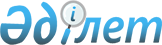 "Тегін медициналық көмектің кепілдік берілген көлемі шеңберінде және міндетті әлеуметтік медициналық сақтандыру жүйесінде көрсетілетін медициналық қызметтерге тарифтерді бекіту туралы" Қазақстан Республикасы Денсаулық сақтау министрінің 2018 жылғы 5 қыркүйектегі № ҚР ДСМ-10 бұйрығына өзгерістер енгізу туралы
					
			Күшін жойған
			
			
		
					Қазақстан Республикасы Денсаулық сақтау министрінің 2020 жылғы 11 шiлдедегi № ҚР ДСМ-83/2020 бұйрығы. Қазақстан Республикасының Әділет министрлігінде 2020 жылғы 14 шiлдеде № 20958 болып тіркелді. Күші жойылды - Қазақстан Республикасы Денсаулық сақтау министрінің м.а. 2020 жылғы 30 қазандағы № ҚР ДСМ-170/2020 бұйрығымен
      Ескерту. Күші жойылды – ҚР Денсаулық сақтау министрінің м.а. 30.10.2020 № ҚР ДСМ-170/2020 (алғашқы ресми жарияланған күнінен кейін күнтізбелік он күн өткен соң қолданысқа енгізіледі) бұйрығымен.
      "Халық денсаулығы және денсаулық сақтау жүйесі туралы" Қазақстан Республикасының 2009 жылғы 18 қыркүйектегі Кодексінің 23-бабының 2-тармағына сәйкес БҰЙЫРАМЫН:
      1. "Тегін медициналық көмектің кепілдік берілген көлемі шеңберінде және міндетті әлеуметтік медициналық сақтандыру жүйесінде көрсетілетін медициналық қызметтерге тарифтерді бекіту туралы" Қазақстан Республикасы Денсаулық сақтау министрінің 2018 жылғы 5 қыркүйектегі № ҚР ДСМ-10 бұйрығына (Нормативтік құқықтық актілерді мемлекеттік тіркеу тізілімінде № 17353 болып тіркелген, Нормативтік құқықтық актілердің эталондық бақылау банкінде 2018 жылғы 12 қыркүйекте жарияланған) мынадай өзгерістер мен толықтырулар енгізілсін:
      1-тармақ мынадай редакцияда жазылсын:
      "1. Мыналар:
      1) осы бұйрыққа 1-қосымшаға сәйкес Ақы төлеу клиникалық-шығындық топтар бойынша жүзеге асырылатын, тегін медициналық көмектің кепілдік берілген көлемі шеңберінде және міндетті әлеуметтік медициналық сақтандыру жүйесінде көрсетілетін медициналық қызметтерге тарифтер;
      2) осы бұйрыққа 2-қосымшаға сәйкес Ақы төлеу акушерлік-гинекологиялық бейін бойынша емделіп шығу жағдайының күрделілігін ескере отырып, клиникалық-шығындық топтар бойынша жүзеге асырылатын, тегін медициналық көмектің кепілдік берілген көлемі шеңберінде және міндетті әлеуметтік медициналық сақтандыру жүйесінде көрсетілетін медициналық қызметтерге тарифтер;
      3) осы бұйрыққа 3-қосымшаға сәйкес Ақы төлеу неонатологиялық бейін бойынша емделіп шығу жағдайының күрделілігін ескере отырып клиникалық-шығындық топтар бойынша жүзеге асырылатын, тегін медициналық көмектің кепілдік берілген көлемі шеңберінде және міндетті әлеуметтік медициналық сақтандыру жүйесінде көрсетілетін медициналық қызметтерге тарифтер;
      4) осы бұйрыққа 4-қосымшаға сәйкес Ақы төлеу стационарлық көмек нысанында мамандандырылған медициналық көмек көрсететін республикалық медициналық ұйымдарға орташа есептік құны бойынша бір емделіп шығу жағдайы үшін жүзеге асырылатын, тегін медициналық көмектің кепілдік берілген көлемі шеңберінде және міндетті әлеуметтік медициналық сақтандыру жүйесінде көрсетілетін медициналық қызметтерге тарифтер;
      5) осы бұйрыққа 5-қосымшаға сәйкес Ақы төлеу стационарлық көмек нысанында мамандандырылған медициналық көмек көрсететін республикалық медициналық ұйымдарға бір төсек күн үшін жүзеге асырылатын, тегін медициналық көмектің кепілдік берілген көлемі шеңберінде және міндетті әлеуметтік медициналық сақтандыру жүйесінде көрсетілетін медициналық қызметтерге тарифтер;
      6) осы бұйрыққа 6-қосымшаға сәйкес Ақы төлеу онкологиялық аурулармен ауыратын балаларды емдеу үшін медициналық-экономикалық тарифтер бойынша жүзеге асырылатын, тегін медициналық көмектің кепілдік берілген көлемі шеңберінде көрсетілетін медициналық қызметтерге тарифтер;
      7) осы бұйрыққа 7-қосымшаға сәйкес Тегін медициналық көмектің кепілдік берілген көлемі шеңберінде және міндетті әлеуметтік медициналық сақтандыру жүйесінде көрсетілетін медициналық қызметтерге тарифтер;
      8) осы бұйрыққа 8-қосымшаға сәйкес Амбулаториялық-емханалық көмек көрсету кезінде кешенді жан басына шаққандағы норматив бойынша жүзеге асырылатын, тегін медициналық көмектің кепілдік берілген көлемі шеңберінде және міндетті әлеуметтік медициналық сақтандыру жүйесінде көрсетілетін медициналық қызметтерге тарифтер;
      9) осы бұйрыққа 9-қосымшаға сәйкес Ақы төлеу онкологиялық науқастарға медициналық көмек көрсететін облыстық, өңірлік, қалалық онкологиялық ұйымдар және көпбейінді клиникалардың онкологиялық бөлімшелері үшін лимфоидты және қан өндіру тіндерінің қатерлі ісіктері бар науқастарды қоспағанда, онкологиялық науқастардың электрондық тіркелімінде тіркелген айына бір онкологиялық науқасқа жүзеге асырылатын, тегін медициналық көмектің кепілдік берілген көлемі шеңберінде көрсетілетін медициналық қызметтерге кешенді тариф;
      10) осы бұйрыққа 10-қосымшаға сәйкес Ақы төлеу қан компоненттеріне зерттеулер жүргізуге және тіндерді иммунологиялық типтеу саласындағы қызметтер (HLA-зерттеулер), қан қызметіндегі референс-зерттеулер, плаценталық қаннан гемопоэздік дің жасушаларын бөлу және донорлық қан компомоненттерін өндіру бойынша жүзеге асырылатын, тегін медициналық көмектің кепілдік берілген көлемі шеңберінде көрсетілетін медициналық қызметтерге тарифтер;
      11) осы бұйрыққа 11-қосымшаға сәйкес Ақы төлеу жылжымалы медициналық кешендер бойынша жүзеге асырылатын, тегін медициналық көмектің кепілдік берілген көлемі шеңберінде көрсетілетін медициналық қызметтерге тарифтер;
      12) осы бұйрыққа 12-қосымшаға сәйкес ақы төлеу Психикалық науқастар тіркелімінде тіркелген, психикалық және мінез-құлық және Наркологиялық науқастар тіркелімінде тіркелген, психикаға белсенді әсер ететін заттарды тұтынудан туындаған психикалық және мінез-құлық бұзылулары бар бір науқасқа айына өңірлер бөлінісінде жүзеге асырылатын, тегін медициналық көмектің кепілдік берілген көлемі шеңберінде көрсетілетін медициналық қызметтерге кешенді тариф;
      13) осы бұйрыққа 13-қосымшаға сәйкес Айына АИТВ-инфекциясын жұқтырған және (немесе) жұқтырылған иммун тапшылығы синдромымен ауыратын бір науқасқа, достық кабинетіне жүгінген бір адамға медициналық қызметтерге тарифтер және АИТВ/ЖИТС бойынша адамды тексеру тариф, тегін медициналық көмектің кепілдік берілген көлемі шеңберінде көрсетілетін медициналық қызметтерге кешенді тариф;
      14) осы бұйрыққа 14-қосымшаға сәйкес Ақы төлеу Туберкулезбен ауыратын науқастардың ұлттық тіркелімінде тіркелген бір науқасқа айына өңірлер бөлінісінде жүзеге асырылатын, тегін медициналық көмектің кепілдік берілген көлемі шеңберінде көрсетілетін медициналық қызметтерге кешенді тариф;
      15) осы бұйрыққа 15-қосымшаға сәйкес Ақы төлеу белсенді емес қалпына келтіру емі және медициналық оңалтубойынша медициналық көмек көрсететін медициналық ұйымдарға жүзеге асырылатын, міндетті әлеуметтік медициналық сақтандыру жүйесінде көрсетілетін медициналық қызметтерге тариф;
      16) осы бұйрыққа 16-қосымшаға сәйкес Тегін медициналық көмектің кепілдік берілген көлемі шеңберінде және міндетті әлеуметтік медициналық сақтандыру жүйесінде жедел медициналық көмек стансасы үшін бір бекітілген адамға жан басына шаққандағы норматив;
      17) осы бұйрыққа 17-қосымшаға сәйкес Ақы төлеу паллиативтік көмек бойынша бір төсек-күн үшін жүзеге асырылатын, тегін медициналық көмектің кепілдік берілген көлемі шеңберінде көрсетілетін медициналық қызметтерге тариф;
      18) осы бұйрыққа 18-қосымшаға сәйкес Ақы төлеу мейіргерлік күтім бойынша бір төсек-күн үшін жүзеге асырылатын, тегін медициналық көмектің кепілдік берілген көлемі шеңберінде көрсетілетін медициналық қызметтерге тариф; 
      19) осы бұйрыққа 19-қосымшаға сәйкес Ақы төлеу жедел (шұғыл) медициналық көмек стансаларына бір шақыру үшін тегін медициналық көмектің кепілдік берілген көлемі шеңберінде көрсетілетін медициналық қызметтерге тариф бекітілсін;
      20) осы бұйрыққа 20-қосымшаға сәйкес Ақы төлеу мобильді бригаданың бір баруы үшін жүзеге асырылатын, тегін медициналық көмектің кепілдік берілген көлемі шеңберінде көрсетілетін медициналық қызметтерге тариф бекітілсін;
      21) осы бұйрыққа 21-қосымшаға сәйкес Стационарлық көмек көрсететін медициналық ұйымдардың қабылдау бөлімшелеріне арналған клиникалық-шығындық топтар бойынша ақы төлеу жүзеге асырылатын, тегін медициналық көмектің кепілдік берілген көлемі шеңберінде көрсетілетін медициналық қызметтерге тарифтер бекітілсін.";
      22) осы бұйрыққа 22-қосымшаға сәйкес Ақы төлеуі жаңа COVID-19 коронавирусының пандемиясына байланысты төтенше жағдайда медициналық және медициналық емес ұйымдарға жүзеге асырылатын, тегін медициналық көмектің кепілдік берілген көлемі шеңберінде медициналық қызметтерге арналған тарифтер бекітілсін.
      көрсетілген бұйрыққа 1-22-қосымшалар осы бұйрыққа 1-22-қосымшаларға сәйкес редакцияда жазылсын;
      23-қосымша алып тасталсын.
      2. Қазақстан Республикасы Денсаулық сақтау министрлігінің Міндетті әлеуметтік медициналық сақтандыруды үйлестіру департаменті Қазақстан Республикасының заңнамасында белгіленген тәртіппен:
      1) осы бұйрықты Қазақстан Республикасы Әділет министрлігінде мемлекеттік тіркеуді;
      2) осы бұйрықты ресми жариялағаннан кейін Қазақстан Республикасы Денсаулық сақтау министрлігінің интернет-ресурсына орналастыруды;
      3) осы бұйрықты мемлекеттік тіркегеннен кейін он жұмыс күнінің ішінде Қазақстан Республикасы Денсаулық сақтау министрлігінің Заң департаментіне осы тармақтың 1), 2) және 3) тармақшаларында көзделген іс-шаралардың орындалуы туралы мәліметтерді ұсынуды қамтамасыз етсін.
      3. Осы бұйрықтың орындалуын бақылау Қазақстан Республикасының Денсаулық сақтау вице-министрі А. Ғиниятқа жүктелсін. 
      4. Осы бұйрық алғашқы ресми жарияланған күнінен кейін күнтізбелік он күн өткен соң қолданысқа енгізіледі және 2020 жылғы 1 шілдеден бастап туындаған құқықтық қатынастарға қолданылады. Тегін медициналық көмектің кепілдік берілген көлемі шеңберінде және міндетті әлеуметтік медициналық сақтандыру жүйесінде ақы төлеуі клиникалық-шығындық топтар бойынша жүзеге асырылатынмедициналық қызметтерге тарифтер*
      Ескерту: 
      *Стационарлық және (немесе) стационарды алмастыратын көмек нысандары бойынша мамандандырылған медициналық көмек көрсететін денсаулық сақтау субъектілері үшін КШТ бойынша бір емделіп шығу жағдайына тариф (бұдан әрі – КШТ бойынша тариф) айқындалады:
      стационарлық медициналық көмек көрсету кезінде КШТ бойынша бір емделіп шығу жағдайы үшін тариф КШТ әрбір түрінің шығын сыйымдылығы коэффициенттерін, 123 542,62 теңгені құрайтын базалық мөлшерлемені және Қазақстан Республикасы Денсаулық сақтау министрінің 2009 жылғы 26 қарашадағы № 801 бұйрығымен бекітілген (Нормативтік құқықтық актілерінің мемлекеттік тіркеу тізілімінде № 5946 болып тіркелген), Тегін медициналық көмектің кепілдік берілген көлемі шеңберінде және міндетті әлеуметтік медициналық сақтандыру жүйісінде көрсетілетін медициналық қызметтерге арналған тарифтерді қалыптастыру әдістемесіне сәйкес келесі түзету коэффициенттерін ескере отырып:
      Осы Тегін медициналық көмектің кепілдік берілген көлемінің шеңберінде және міндетті әлеуметтік медициналық сақтандыру жүйісінде шығындарды өтеу клиникалық-шығындық топтар бойынша жүзеге асырылатын, стационарлық және (немесе) стационарды алмастыратын медициналық көмек нысандары бойынша мамандандырылған медициналық көмек көрсету кезінде медициналық қызметтерге КШТ бойынша тарифтерге ауыл аумағының коэффициенттері – 1,1298;
      Осы КШТ бойынша тарифтерінің 1-қосымшасына сәйкес жылу беру маусымының ұзақтығы коэффициенттері;
      Осы КШТ бойынша тарифтерінің 2-қосымшасына сәйкес экологиялық коэффициенттері;
      Осы КШТ бойынша тарифтерінің 3-қосымшасына сәйкес, Халықаралық бірлескен комиссияның стандарттары бойынша (JCI, АҚШ) аккредиттеуден өткені туралы куәлігі бар медициналық ұйымдарға арналған тарифі;
      Осы КШТ бойынша тарифтерге онкологиялық аурулар және жіті инсульт, травматология және жіті миокард инфарктісіне медициналық көмек көрсету, босандыру мен балалар қызметтері бойынша ықпалдастырылған моделін енгізуіна 4 қосымшаға сәйкес тариф;
      Үйдегі стационар жағдайында стационарды алмастыратын медициналық көмек көрсету кезінде бір емделген жағдай үшін КШТ бойынша тариф стационарлық медициналық көмек көрсету кезінде КШТ бойынша бір емделіп шығу жағдайы үшін тарифтің 1/6 мөлшерінде айқындалады;
      Тегін медициналық көмектің кепілдік берілген көлемі шеңберінде және міндетті әлеуметтік медициналық сақтандыру жүйесінде шығындарды қосымша өтей отырып клиникалық-шығындық топтар бойынша ақы төлеуге жататын АХЖ-10 диагноздары және АХЖ-9 операциялар мен манипуляциялар тізбесі осы КШТ бойынша тарифтерге 5 қосымшаға сәйкес;
      Тегін медициналық көмектің кепілдік берілген көлемі шеңберінде және міндетті әлеуметтік медициналық сақтандыру жүйесінде нақты жұмсалған шығыстар бойынша ақы төлеуге жататын АХЖ-9 операциялар мен манипуляциялар тізбесі осы КШТ бойынша тарифтерге 6 қосымшаға сәйкес;
      Осы КШТ бойынша Тарифтердің 7 қосымшасына сәйкес Байқоңыр қаласында, Төретам және Ақай кенттерінде тұратын Қазақстан Республикасының азаматтарына медициналық қызметтер көрсететін медициналық ұйымдар үшін түзету коэффициенті.
      Қысқартулардың анықтамасы: 
      КШТ – клиникалық-шығындық топ;
      СК бала – балаларға арналған салмақтық коэффициент;
      СК ересек – ересектерге арналған салмақтық коэффициент;
      АХЖ-9– 9 қайта қараудың денсаулыққа байланысты аурулар мен сыркаттардың халықаралық статистикалық жіктемесі;
      АХЖ-10– 10 қайта қараудың денсаулыққа байланысты аурулар мен сыркаттардың халықаралық статистикалық жіктемесі;
      † – негізгі соңғы диагноз;
      * – анықтайтын соңғы диагноз. Жылу беру маусымының ұзақтығының коэффициенттері Экологиялық коэффициенттер Халықаралық бірлескен комиссияның (JCI, АҚШ) стандарттары бойынша аккредиттеуден өту туралы күәлігі бар медициналық көмек көрсететін ұйымдар үшін тарифі Онкологиялық аурулар және жіті инсульт басқару, жарақаттар және жіті миокард инфарктісіне медициналық көмек көрсету, босандыру мен балалар қызметтері бойынша ықпалдастырылған моделін енгізу үшін тарифтер Тегін медициналық көмектің кепілдік берілген көлемі шеңберінде және міндетті әлеуметтік медициналық сақтандыру жүйесінде шығындарды қосымша өтей отырып клиникалық-шығындық топтар бойынша ақы төлеуге жататын АХЖ-10 диагноздары және АХЖ-9 операциялар мен манипуляциялар тізбесі Тегін медициналық көмектің кепілдік берілген көлемі шеңберінде нақты жұмсалған шығыстар бойынша ақы төлеуге жататын АХЖ-9 бойынша операциялар мен манипуляциялар тізбесі
      Ескертпе:
      Республикалық күрделі акушерлік орталығында емдеуге жатқызылған күрделі жағдайдағы әйелдерге босанғаннан кейін 42 тәулік ішінде мамандандырылған және жоғары технологиялық көмек көрсету үшін ақы төлеу нақты шығындар бойынша жүзеге асырылады. Байқоңыр қаласы, Төретам және Ақай ауылдарында тұратын Қазақстан Республикасының азаматтарына медициналық қызмет көрсететін медициналық ұйымдар үшін түзету коэффициенті Ақы төлеу акушерлік-гинекологиялық бейін бойынша емделіп шығу жағдайының күрделілігін ескере отырып, клиникалық-шығындық топтар бойынша жүзеге асырылатын, тегін медициналық көмектің кепілдік берілген көлемі шеңберінде және міндетті әлеуметтік медициналық сақтандыру жүйесіндегі медициналық қызметтерге тарифтер
      *Стационарлық және (немесе) стационарды алмастыратын көмек нысандары бойынша мамандандырылған медициналық көмек көрсететін денсаулық сақтау субъектілері үшін акушерлік-гинекологиялық бейін бойынша емделген жағдайдың күрделілігін ескере отырып клиникалық-шығындық топтар бойынша бір емделіп шығу жағдайы үшін тариф (бұдан әрі –емделген жағдайдың күрделілігін ескере отырып КШТ бойынша тариф) айқындалады: 
      Стационарлық медициналық көмек көрсету кезінде КШТ бойынша бір емделіп шығу жағдайы үшін тариф КШТ әрбір түрінің шығын сыйымдылығы коэффициенттерін, 123 542,62 теңгені құрайтын базалық мөлшерлемені және Қазақстан Республикасы денсаулық сақтау министрінің 2009 жылғы 26 қарашадағы № 801 бұйрығымен бекітілген (Нормативтік құқықтық актілерді мемлекеттік тіркеу тізілімінде № 5946 болып тіркелген) Тегін медициналық көмектің кепілдік берілген көлемі шеңберінде және міндетті әлеуметтік медициналық сақтандыру жүйісінде көрсетілетін медициналық қызметтерге арналған тарифтерді қалыптастыру әдістемесіне сәйкес мынадай түзету коэффициенттерін ескере отырып:
      Стационарлық және (немесе) стационарды алмастыратын медициналық көмек нысандары бойынша мамандандырылған медициналық көмек көрсету кезінде емделген жағдайдың күрделілігін ескере отырып медициналық қызметтерге КШТ бойынша тарифтерге ауыл аумағының коэффициенті – 1,1298;
      Осы КШТ бойынша тарифтерге 1-қосымшаға сәйкес жылу беру маусымының ұзақтығы коэффициенті;
      Осы КШТ бойынша тарифтерге 2-қосымшаға сәйкес экологиялық коэффициент;
      Осы КШТ бойынша тарифтерге 3-қосымшаға сәйкес емделген жағдайдың күрделілігін ескере отырып Халықаралық біріккен комиссияның (JCI, АҚШ) стандарттары бойынша аккредиттеуден өткені туралы куәлігі бар медициналық ұйымдар үшін тариф;
      Осы КШТ бойынша тарифтерге 4-қосымшаға сәйкес емделген жағдайдың күрделілігін ескере отырып босандыру мен балалар қызметтері бойынша ықпалдастырылған моделін енгізуге, жіті миокард инфарктісі мен жарақаттар кезінде медициналық көмек көрсетуге және жіті инсульт пен онкологиялық ауруларды басқаруға арналған коэффициент;
      Үйдегі стационар жағдайында стационарды алмастыратын медициналық көмек көрсету кезінде бір емделген жағдай үшін КШТ бойынша тариф стационарлық медициналық көмек көрсету кезінде КШТ бойынша бір емделіп шығу жағдайы үшін тарифтің 1/6 мөлшерінде айқындалады;
      Емделген жағдайдың емделген жағдайдың күрделілігін ескере отырып осы КШТ бойынша тарифтерге 5-қосымшаға сәйкес Байқоңыр қаласында, Төретам және Ақай кенттерінде тұратын Қазақстан Республикасының азаматтарына медициналық қызметтер көрсететін медициналық ұйымдар үшін түзету коэффициенті.
      Акушерлік-гинекологиялық бейін бойынша емделген жағдайдың күрделілігін ескере отырып КШТ қалыптастыру үшін АХЖ-10 диагноздар және АХЖ-9 бойынша операциялар мен манипуляциялар тізбелері осы КШТ бойынша тарифтерге 6-16 қосымшаларға сәйкес емделген жағдайдың күрделілігін ескере отырып.
      Қысқартулардың анықтамасы: 
      КШТ – клиникалық-шығындық топ;
      СК - салмақ коэффициенті;
      АХЖ-9– 9 қайта қараудың денсаулыққа байланысты аурулар мен проблемалардың халықаралық статистикалық жіктемесі;
      АХЖ-10– 10 қайта қараудың денсаулыққа байланысты аурулар мен проблемалардың халықаралық статистикалық жіктемесі. Жылу беру маусымының ұзақтығының коэффициенттері Экологиялық коэффициенттер Халықаралық бірлескен комиссияның (JCI, АҚШ) стандарттары бойынша аккредиттеуден өту туралы күәлігі бар медициналық көмек көрсететін ұйымдар үшін тариф Онкологиялық аурулар және жіті инсульт басқару, жарақаттар және жіті миокард инфарктісіне медициналық көмек көрсету, босандыру мен балалар қызметтері бойынша ықпалдастырылған моделін енгізу үшін тарифтер Байқоңыр қаласы, Төретам және Ақай ауылдарында тұратын Қазақстан Республикасының азаматтарына медициналық қызмет көрсететін медициналық ұйымдар үшін түзету коэффициенті Клиникалық-шығындық топтарды қалыптастыруға қатысатын және негізгі диагноздар болатын АХЖ-10 бойынша кодтар тізбесі Акушерлік-гинекологиялық сала бойынша күрделілік деңгейін ескере отырып клиникалық-шығындық топтарды қалыптастыру үшін қос кодтауға АХЖ-10 бойынша кодтарын тізбесі АХЖ-10 бойынша негізгі диагноздарының кодтарына едәуір ауырлығы қосалқы диагноздарының кодтарының байлам тізбесі АХЖ-10 бойынша негізгі диагноздарының кодтарына ауырлығы шамалы қосалқы диагноздарының кодтарының байлам тізбесі Ауырлығы айтарлықтай АХЖ-9 бойынша оталардың кодтарын (негізгі ота ретінде қолданылады) клиника-шығындық топтарға тіркеу тізімі КШТ АХЖ-9* негізгі операциялық кодтары үшін байланыстар тізімі
      * көрсетілген операциялар КШТ О001 үшін қосымша операциялар болып табылады АХЖ-10 бойынша негізгі қорытынды диагноздардың асқынуларына дәрілік заттарды, медициналық мақсаттағы бұйымдарды және қызметтерді тіркеу тізімі АХЖ-10 негізгі диагнозы асқынуларына (дәрілік заттар, медициналық мақсаттағы бүйымдар және қызметтер) қосымша шығыстар тізімі Негізгі диагноздың ауырлығын сипаттайтын қосымша критерийлерді көрсету қажет ететін АХЖ-10 бойынша негізгі диагноздардың тізімі Босану жағдайлары бойынша қайта емдеуге жатқызу белгісін анықтау үшін АХЖ-10 кодтарының тізбесі Түсік жағдайлары үшін қайта жатқызу белгісін анықтау үшін АХЖ-10 кодтарын тізбесі Ақы төлеу неонатологиялық бейін бойынша емделіп шығу жағдайының күрделілігін ескере отырып клиникалық-шығындық топтар бойынша жүзеге асырылатын, тегін медициналық көмектің кепілдік берілген көлемі шеңберінде және міндетті әлеуметтік медициналық сақтандыру жүйесінде медициналық қызметтерге тарифтер төлеу
      Ескерту:
      * Неонаталдық бейіні бойынша емделген жағдай күрделілігін деңгейін ескере отырып бір емделген жағдай үшін клиникалық-шығындық топтар бойынша тарифтер (бұдан әрі –КШТ бойынша тарифтер) мамандандырылған медициналық көмек нысандары бойынша стационарлық және (немесе) стационарды алмастыратын көмек көрсететін денсаулық сақтау субъектілері үшін анықталады:
      стационарлық медициналық көмек көрсету кезінде КШТ бойынша бір емделіп шығу жағдайы үшін тариф КШТ әрбір түрінің шығын сыйымдылығы коэффициенттерін, 123 542,62 теңгені құрайтын базалық мөлшерлемені және Қазақстан Республикасы Денсаулық сақтау министрінің 2009 жылғы 26 қарашадағы № 801 бұйрығымен бекітілген (Нормативтік құқықтық актілерінің мемлекеттік тіркеу тізілімінде № 5946 болып тіркелген), Тегін медициналық көмектің кепілдік берілген көлемі шеңберінде және міндетті әлеуметтік медициналық сақтандыру жүйісінде көрсетілетін медициналық қызметтерге арналған тарифтерді қалыптастыру әдістемесіне сәйкес келесі түзету коэффициенттерін ескере отырып:
      Осы Тегін медициналық көмектің кепілдік берілген көлемінің шеңберінде және міндетті әлеуметтік медициналық сақтандыру жүйісінде шығындарды өтеу клиникалық-шығындық топтар бойынша жүзеге асырылатын, стационарлық және (немесе) стационарды алмастыратын медициналық көмек нысандары бойынша мамандандырылған медициналық көмек көрсету кезінде медициналық қызметтерге КШТ бойынша тарифтерге ауыл аумағының коэффициенттері – 1,1298;
      Осы КШТ бойынша тарифтерінің 1-қосымшасына сәйкес жылу беру маусымының ұзақтығы коэффициенттері;
      Осы КШТ бойынша тарифтерінің 2-қосымшасына сәйкес экологиялық коэффициенттері;
      Осы КШТ бойынша тарифтерінің 3-қосымшасына сәйкес, Халықаралық бірлескен комиссияның стандарттары бойынша (JCI, АҚШ) аккредиттеуден өткені туралы куәлігі бар медициналық ұйымдарға арналған тарифі;
      Осы КШТ бойынша тарифтерге онкологиялық аурулар және жіті инсульт, травматология және жіті миокард инфарктісіне медициналық көмек көрсету, босандыру мен балалар қызметтері бойынша ықпалдастырылған моделін енгізуіна 4 қосымшаға сәйкес тариф;
      Үйдегі стационар жағдайында стационарды алмастыратын медициналық көмек көрсету кезінде бір емделген жағдай үшін КШТ бойынша тариф стационарлық медициналық көмек көрсету кезінде КШТ бойынша бір емделіп шығу жағдайы үшін тарифтің 1/6 мөлшерінде айқындалады;
      Осы КШТ бойынша Тарифтердің 5 қосымшасына сәйкес Байқоңыр қаласында, Төретам және Ақай кенттерінде тұратын Қазақстан Республикасының азаматтарына медициналық қызметтер көрсететін медициналық ұйымдар үшін түзету коэффициенті.
      Неонатальдық бейін бойынша КШТ қалыптастыру үшін АХЖ-9 бойынша операциялар мен манипуляциялардың тізбесі және АХЖ-10 бойынша диагноздарының тізбесі осы КШТ бойынша тарифтерге 6-15 қосымшаларына сәйкес;
      Қысқартулардың анықтамасы: 
      КШТ – клиникалық-шығындық топ;
      СК – салмақтық коэффициент;
      АХЖ 9 – 9 қайта қараудың денсаулыққа байланысты аурулар мен сыркаттардың халықаралық статистикалық жіктемесі;
      АХЖ-10– 10 қайта қараудың денсаулыққа байланысты аурулар мен сыркаттардың халықаралық статистикалық жіктемесі; Жылу беру маусымының ұзақтығының коэффициенттері Экологиялық коэффициенттер Халықаралық бірлескен комиссияның (JCI, АҚШ) стандарттары бойынша аккредиттеуден өту туралы күәлігі бар медициналық көмек көрсететін ұйымдар үшін тариф Онкологиялық аурулар және жіті инсульт басқару, жарақаттар жәнежіті миокард инфарктісіне медициналық көмек көрсету, босандыру мен балалар қызметтері бойынша ықпалдастырылған моделін енгізу үшін тарифтер Байқоңыр қаласы, Төретам және Ақай ауылдарында тұратын Қазақстан Республикасының азаматтарына медициналық қызмет көрсететін медициналық ұйымдар үшін түзету коэффициенті Аздаған ауыр дәрежесіндегі АХЖ-10 бойынша негізгі кодтардың тізімі Ауырлығы бойынша едәуір АХЖ-10 бойынша кодтар тізімі АХЖ-10 бойынша негізгі диагноздарының кодтарына кодтары едәуір ауырлығы бойынша АХЖ-10 бойынша қосалқы диагноздарының байлам тізбесі Хирургиялық операциялар бар жағдайлар үшін туа біткен даму ақаулардың АХЖ-10 негізгі кодтарының тізбесі Хирургиялық операциялар жоқ жағдайлар үшін туа біткен даму ақаулардың АХЖ-10 негізгі кодтарының тізбесі Неонаталдық кезенде жүргізілетін АХЖ-9 кодтар тізбесі, кардиохирургиялық оталардан басқасы Қиындығы мардымсыз АХЖ-9 кодтар тізбесі Қиындығы айтарлықтай АХЖ-9 кодтар тізбесі Неонатологиялық саласындағы клиникалық-шығынды топтарға қосымша шығындар тізбесі*
      *Қымбат қызметтердің, дәрілік заттардың және медициналық бұйымдардың бағалары КШТ-на (салмақ коэффициентіне) құнына енгізілген, тиісті КШТ-на жағдайды енгізу үшін "Стационарлық науқастардың электрондық тіркілімі" порталында осы шығындар белгілеу қажет АХЖ-10 бойынша нақтылайтын қорытынды диагноздардың тізбесі Ақы төлеу стационарлық көмек нысанында мамандандырылған медициналық көмек көрсететін республикалық медициналық ұйымдарға орташа есептік құны бойынша бір емделіп шығу жағдайы үшін жүзеге асырылатын, тегін медициналық көмектің кепілдік берілген көлемі шеңберінде және міндетті әлеуметтік медициналық сақтандыру жүйесінде көрсетілетін медициналық қызметтерге тарифтер Тегін медициналық көмектің кепілдік берілген көлемі шеңберінде стационарлық көмек нысанында мамандандырылған медициналық көмек көрсететін медициналық ұйымдарға бір төсек күн үшін көрсетілетін медициналық қызметтерге ақы төлеу тарифтері Тегін медициналық көмектің кепілдік берілген көлемі шеңберінде онкологиялық аурулармен ауыратын балаларды емдеу үшін медициналық-экономикалық тарифтер бойынша жүзеге асырылатын, медициналық қызметтерге ақы төлеу тарифтері
      Ескерту:
      * Тегін медициналық көмектің кепілдік берілген көлемі шеңберінде онкологиялық аурулармен ауыратын балаларды емдеу үшін медициналық-экономикалық тарифтер бойынша жүзеге асырылатын, медициналық қызметтерге ақы төлеу тарифтері Қазақстан Республикасы Денсаулық сақтау министрінің 2009 жылғы 26 қарашадағы № 801 бұйрығымен бекітілген (Нормативтік құқықтық актілерді мемлекеттік тіркеу тізілімінде № 5946 болып тіркелген) 1-қосымшасына сәйкес айқындалады. Жылу беру маусымының ұзақтығының коэффициенттері Тегін медициналық көмектің кепілдік берілген көлемі шеңберінде және міндетті әлеуметтік медициналық сақтандыру жүйесіндегі медициналық қызметтерге тарифтер*
      Ескертпе:
      *Тегін медициналық көмектің кепілдік берілген көлемі шеңберінде және міндетті әлеуметтік медициналық сақтандыру жүйесіндегі медициналық қызметтер тарифтері (бұдан әрі – Медициналық қызметтер үшін тарифтері) Қазақстан Республикасы Денсаулық сақтау министрінің 2009 жылғы 26 қарашадағы № 801 бұйрығымен бекітілген Тегін медициналық көмектің кепілдік берілген көлемі шеңберінде және міндетті әлеуметтік медициналық сақтандыру жүйесінде ұсынылатын медициналық қызмет тарифтерін қалыптастыру әдістемесіне сәйкес келесі түзету коэффициенттерін ескере отырып анықталады (нормативтік құқықтық актілерді мемлекеттік тіркеу тізілімі № 5946):
      Осы Медициналық қызметтер үшін тарифтеріне ауыл аумағының коэффициенті – 1,1298;
      Осы Медициналық қызметтер үшін тарифтерінің 1-қосымшасына сәйкес жылу беру маусымының ұзақтығы коэффициенттері;
      Осы Медициналық қызметтер үшін тарифтерінің 2-қосымшасына сәйкес экологиялық коэффициенттері;
      Осы Медициналық қызметтер үшін тарифтерінің 3-қосымшасына сәйкес, Халықаралық бірлескен комиссияның стандарттары бойынша (JCI, АҚШ) аккредиттеуден өткені туралы куәлігі бар медициналық ұйымдарға арналған тарифі;
      Осы Медициналық қызметтер үшін бойынша тарифтерінің 4-қосымшасына сәйкес Байқоңыр қаласында, Төретам және Ақай кенттерінде тұратын Қазақстан Республикасының азаматтарына медициналық қызметтер көрсететін медициналық ұйымдар үшін түзету коэффициенті.
      **"Халықтың нысаналы топтарын профилактикалық медициналық тексеріп-қарауды жүргізу ережесін бекіту туралы" Қазақстан Республикасы Денсаулық сақтау министрінің міндетін атқарушының 2009 жылғы 10 қарашадағы № 685 бұйрығына сәйкес мектепке дейінгі балалар мекемелері мен білім беру ұйымдарында ұйымдастырылған мектепке дейінгі жастағы балаларды, оқушыларды, 18 жасқа дейінгі орта және жоғары оқу орындарының оқушылары мен студенттерін скринингтік тексеріп-қарауды жүргізу үшін мамандарды қабылдау және (немесе) консультация беру құны 0,5 түзету коэффициентін Жылу беру маусымының ұзақтығының коэффициенттері Экологиялық коэффициенттер Тегін медициналық көмектің кепілдік берілген көлемінің шеңберінде және міндетті әлеуметтік медициналық сақтандыру жүйесінде медициналық қызметтер тарифтеріне Халықаралық бірлескен комиссияның (JCI, АҚШ) стандарттары бойынша аккредиттеуден өту туралы күәлігі бар медициналық ұйымдар үшін тариф Байқоңыр қаласы, Төретам және Ақай ауылдарында тұратын Қазақстан Республикасының азаматтарына медициналық қызмет көрсететін медициналық ұйымдары үшін түзету коэффициенті Ақы төлеу амбулаториялық-емханалық көмек көрсету кезінде кешенді жан басына шаққандағы норматив бойынша жүзеге асырылатын, тегін медициналық көмектің кепілдік берілген көлемі шеңберінде және міндетті әлеуметтік медициналық сақтандыру жүйесінде көрсетілетін медициналық қызметтерге тарифтер
      Ескертпе:
      *Халық санының аздығы, халық тығыздығы төмен аумақтың жоғары ұзақтығы, аз жиынтықталуы және облыстық жергілікті атқарушы органдар айқындаған басқа ерекшеліктер жағдайында олардың тұрақты жұмыс істеуін қамтамасыз ету мақсатында медициналық-санитариялық алғашқы көмек көрсететін қалалық маңызы бар және аудандық маңызы бар және ауылдық денсаулық сақтау субъектілері үшін амбулаториялық-емханалық көмектің кешенді жан басына шаққандағы нормативі ақы төлеу тегін медициналық көмектің кепілдік берілген көлемі шеңберінде және міндетті әлеуметтік медициналық сақтандыру жүйесінде жүзеге асырылатын кешенді жан басына шаққандағы норматив бойынша амбулаториялық-емханалық көмек көрсету кезінде осы медициналық қызметтерге тарифтерге 1-қосымшаға сәйкес айына бір бекітілген адамға амбулаториялық-емханалық көмектің базалық кешенді жан басына шаққандағы нормативін ескере отырып айқындалады.
      Медициналық қызметтерге осы тарифтерге 2, 3-қосымшаларға сәйкес тегін медициналық көмектің кепілдендірілген көлемі аясында және міндетті әлеуметтік медициналық сақтандыру жүйесінде алғашқы медициналық-санитариялық көмек көрсететін медициналық ұйымдарға айына бір адамға шаққандағы жан басына шаққандағы амбулаториялық-емханалық көмектің түзету коэффициенттері ақылы медициналық көмектің кепілдік берілген көлемі шегінде төленетін жан басына шаққандағы жан басына шаққандағы алғашқы медициналық-санитарлық көмек көрсету кезінде міндетті әлеуметтік медициналық сақтандыру жүйесінде. Базалық кешенді жан басына шаққандағы норматив халықтың саны аз, тығыздығы төмен аумақтың ұзындығы жоғары, шағын жинақты және облыстардың жергілікті атқарушы органдары айқындаған басқа да аумақтық ерекшеліктер жағдайларында олардың тұрақты жұмыс істеуін қамтамасыз ету мақсатында амбулаториялық-емханалық көмек көрсететін денсаулық сақтау субъектілері үшін Тегін медициналық көмектің кепілдік берілген көлемі шеңберінде және міндетті әлеуметтік медициналық сақтандыру жүйесінде медициналық-санитариялық алғашқы көмек көрсететін денсаулық сақтау субъектілері үшін айына бір бекітілген адамға амбулаториялық-емханалық көмектің базалық кешенді жан басына шаққандағы нормативіне түзету коэффициенттері
      Еспертпе:
      *1992 жылғы 30 маусымдағы "Арал өңіріндегі экологиялық қасірет салдарынан зардап шеккен азаматтарды әлеуметтік қорғау туралы", 1992 жылғы 18 желтоқсандағы "Семей ядролық сынақ полигонындағы ядроляқ сынақтардың салдарынан зардап шеккен азаматтарды әлеуметтік қорғау туралы" Қазақстан Республикасының Заңдарына сәйкес аудандар/қалаларға экологиялық коэффициенттер қолданылады.  Байқоңыр қаласы, Төретам және Ақай ауылдарында тұратын Қазақстан Республикасының азаматтарына медициналық қызмет көрсететін медициналық ұйымдар үшін түзету коэффициенті Тегін медициналық көмектің кепілдік берілген көлемі шеңберінде онкологиялық науқастарға медициналық көмек көрсететін облыстық, өңірлік, қалалық онкологиялық ұйымдар және көпбейінді клиникалардың онкологиялық бөлімшелері үшін лимфоидты және қан өндіру тіндерінің қатерлі ісіктері бар науқастарды қоспағанда, онкологиялық науқастардың электрондық тіркелімінде тіркелген айына бір онкологиялық науқасқа жүзеге асырылатын медициналық қызметтерге ақы төлеу кешенді тариф Тегін медициналық көмектің кепілдік берілген көлемі шеңберінде қан компоненттеріне зерттеулер жүргізуге және тіндерді иммунологиялық типтеу (HLA-зерттеулер), қан қызметіндегі референс-зерттеулер, плаценталық қаннан гемопоэздік дің жасушаларын бөлу және донорлық қан компоненттерін өндіру бойынша жүзеге асырылатын, медициналық қызметтерге ақы төлеу тарифтері
      Ескертпе:
      облыстардың және республикалық маңызы бар қаланың және астананың деңгейінде жүргізілетін зерттеулер мен қан компоненттеріне тарифтер (бұдан әрі - қан компоненттері тарифтері) мынадай түзету коэффициенттерін ескере отырып анықталады:
      1-қосымшаға сәйкес қан компоненттері тарифтеріне экологиялық коэффициенттері;
      2-қосымшаға сәйкес, қан қызметі ұйымдары өндіретін қан компоненттері тарифтерінің құнына ғимаратты ұстауға коэффициенті. Экологиялық коэффициенттер Ғимаратты ұстау коэффициенті Тегін медициналық көмектің кепілдік берілген көлемі шеңберінде жылжымалы медициналық кешендер бойынша жүзеге асырылатын медициналық қызметтерге ақы төлеу тарифтері*
      Ескертпе:
      * Бір адамға арналған жылжымалы медициналық кешендердің қызмет көрсетуіне арналған тариф осы жылжымалы медициналық кешендердің бір адамға қызмет көрсетуіне арналған тарифтерге 1-қосымшаға сәйкес экологиялық коэффициенттер ескеріле отырып айқындалады. Бір адамға арналған жылжымалы медициналық кешендердің қызметтерінің тарифтеріне арналған экологиялық коэффициенттер Тегін медициналық көмектің кепілдік берілген көлемі шеңберінде психикалық және наркологиялық науқастардың тіркелімдерінде тіркелген айына психикалық денсаулық орталықтарының бір науқасына ақы төлеу жүзеге асырылатын медициналық қызметтерге арналған өңірлер бөлінісінде кешенді тариф Тегін медициналық көмектің кепілдік берілген көлемі шеңберінде және міндетті әлеуметтік медициналық сақтандыру жүйесінде айына АИТВ-инфекциясын жұқтырған және (немесе) жұқтырылған иммун тапшылығы синдромымен ауыратын бір науқасқа, достық кабинетіне жүгінген бір адамға медициналық қызметтерге тарифтер және АИТВ/ЖИТС бойынша адамды тексеру тарифі*
      Ескертпе:
      * Тегін медициналық көмектің кепілдік берілген көлемі шеңберінде және міндетті әлеуметтік медициналық сақтандыру жүйесінде айына АИТВ-инфекциясын жұқтырған және (немесе) жұқтырылған иммун тапшылығы синдромымен ауыратын бір науқасқа, достық кабинетіне жүгінген бір адамға медициналық қызметтерге тарифтер және АИТВ/ЖИТС бойынша адамды тексеру тарифіне қосымшаға сәйкес тегін медициналық көмектің кепілдік берілген көлемі шеңберінде және міндетті әлеуметтік медициналық сақтандыру жүйесінде айына АИТВ-инфекциясын жұқтырған және (немесе) жұқтырылған иммун тапшылығы синдромымен ауыратын бір науқасқа, достық кабинетіне жүгінген бір адамға медициналық қызметтерге тарифтер және АИТВ/ЖИТС бойынша адамды тексеру тарифтеріне түзету коэффициенттері Тегін медициналық көмектің кепілдік берілген көлемі шеңберінде және міндетті әлеуметтік медициналық сақтандыру жүйесінде айына АИТВ-инфекциясын жұқтырған және (немесе) жұқтырылған иммун тапшылығы синдромымен ауыратын бір науқасқа, достық кабинетіне жүгінген бір адамға медициналық қызметтерге тарифтер және АИТВ/ЖИТС бойынша адамды тексеру тарифтеріне түзету коэффициенттері
      Еспертпе:
      *1992 жылғы 30 маусымдағы "Арал өңіріндегі экологиялық қасірет салдарынан зардап шеккен азаматтарды әлеуметтік қорғау туралы", 1992 жылғы 18 желтоқсандағы "Семей ядролық сынақ полигонындағы ядроляқ сынақтардың салдарынан зардап шеккен азаматтарды әлеуметтік қорғау туралы" ҚР Заңдарына сәйкес аудандар/қалаларға Экологиялық коэффициенттер қолданылады.  Тегін медициналық көмектің кепілдік берілген көлемі шеңберінде туберкулезбен ауыратын науқастардың ұлттық тіркелімінде тіркелген айына бір туберкулезбен ауыратын науқасқа ақы төлеу жүзеге асырылатын медициналық қызметтерге арналған өңірлер бөлінісінде кешенді тариф Міндетті әлеуметтік медициналық сақтандыру жүйесіндегі бір төсек-күн үшін медициналық оңалту бойынша жүзеге асырылатын медициналық қызметтерге ақы төлеу тарифі*
      Ескертпе:
      *Медициналық оңалту бойынша бір төсек-күн үшін тариф Қазақстан Республикасы Денсаулық сақтау министрінің 2009 жылғы 26 қарашадағы № 801 бұйрығымен бекітілген (Нормативтік құқықтық актілерді мемлекеттік тіркеу тізілімінде № 5946 болып тіркелген) тегін медициналық көмектің кепілдік берілген көлемі шеңберінде және міндетті әлеуметтік медициналық сақтандыру жүйесінде көрсетілетін медициналық қызметтерге арналған тарифтерді қалыптастыру әдістемесіне сәйкес мынадай түзету коэффициенттерін ескере отырып айқындалады:
      Төсек-күн бойынша осы тарифке ауылдық аумақтың коэффициенті-1,1298;
      Төсек-күн бойынша осы тарифтің 1-қосымшасына сәйкес жылыту маусымы ұзақтығының коэффициенттері;
      Төсек-күн бойынша осы тарифтің 2-қосымшасына сәйкес экологиялық коэффициенттері. Жылу беру маусымының ұзақтығының коэффициенттері Экологиялық коэффициенттер Тегін медициналық көмектің кепілдік берілген көлемі шеңберінде жедел медициналық көмек станциясы үшін тіркелген бір адамға білікті мамандарды және (немесе) науқасты санитариялық автокөлікпен тасымалдауға байланысты жедел жәрдем мен медициналық көмектің жан басына шаққандағы нормативі*
      *Ескерту:
      Тегін медициналық көмектің кепілдік берілген көлемінде білікті мамандарды тасымалдауға және (немесе) байланысты жедел жәрдем мен медициналық көмекке жан басына шаққандағы стандартқа 1-қосымшаға сәйкес білікті мамандарды және (немесе) жедел жәрдем машинасы бар науқасты тасымалдаумен байланысты жедел жәрдем және медициналық көмекке жан басына шаққандағы нормативтеріне түзету коэффициенттері. Өңірлер бөлінісінде тарифті түзету мақсатында денсаулық сақтау субъектісі үшін айына бір тұрғынға білікті мамандарды және (немесе) санитариялық автокөлікпен науқасты тасымалдауға байланысты жедел медициналық көмек пен медициналық көмектің жан басына шаққандағы нормативіне түзету коэффициентері
      Ескерту:
      *1992 жылғы 30 маусымдағы "Арал өңіріндегі экологиялық қасірет салдарынан зардап шеккен азаматтарды әлеуметтік қорғау туралы", 1992 жылғы 18 "Семей ядролық сынақ полигонындағы ядроляқ сынақтардың салдарынан зардап шеккен азаматтарды әлеуметтік қорғау туралы" Қазақстан Республикасының заңдарына сәйкес аудандар/қалаларға экологиялық коэффициенттер қолданылады.  Тегін медициналық көмектің кепілдік берілген көлемі шеңберіндегі бір төсек-күн үшін паллиативтік көмек бойынша медициналық қызметтерге ақы төлеу тарифі
      Ескерту:
      * Паллиативтік көмек бойынша бір төсек-күн үшін Тариф Қазақстан Республикасы Денсаулық сақтау министрінің 2009 жылғы 26 қарашадағы № 801 бұйрығымен бекітілген (Нормативтік құқықтық актілерді мемлекеттік тіркеу тізілімінде № 5946 болып тіркелген) Тегін медициналық көмектің кепілдік берілген көлемі шеңберінде және міндетті әлеуметтік медициналық сақтандыру жүйесінде көрсетілетін медициналық қызметтерге арналған тарифтерді қалыптастыру әдістемесіне сәйкес мынадай түзету коэффициенттерін ескере отырып айқындалады:
      Төсек-күн бойынша осы тарифке ауылдық аумақтың коэффициенті-1,1298;
      Төсек-күн бойынша осы тарифтің 1-қосымшасына сәйкес жылыту маусымы ұзақтығының коэффициенттері;
      Осы тарифке 2-қосымшаға сәйкес экологиялық коэффициенттер бекітілсін. Жылу беру маусымының ұзақтығының коэффициенттері Экологиялық коэффициенттер Тегін медициналық көмектің кепілдік берілген көлемі шеңберінде, бір төсек-күнге мейірбикелік күтім бойынша жүзеге асырылатын медициналық қызметтерге ақы төлеу тарифі
      Ескерту:
      *Мейірбике күтімі бойынша бір төсек-күн үшін Тариф Қазақстан Республикасы Денсаулық сақтау министрінің 2009 жылғы 26 қарашадағы № 801 бұйрығымен бекітілген (Нормативтік құқықтық актілерді мемлекеттік тіркеу тізілімінде № 5946 болып тіркелген) Тегін медициналық көмектің кепілдік берілген көлемі шеңберінде және міндетті әлеуметтік медициналық сақтандыру жүйесінде көрсетілетін медициналық қызметтерге арналған тарифтерді қалыптастыру әдістемесіне сәйкес мынадай түзету коэффициенттерін ескере отырып айқындалады:
      Төсек-күн бойынша осы тарифке ауылдық аумақтың коэффициенті-1,1298;
      Төсек-күн бойынша осы тарифтің 1-қосымшасына сәйкес жылыту маусымы ұзақтығының коэффициенттері;
      Осы тарифке 2-қосымшаға сәйкес экологиялық коэффициенттер бекітілсін. Жылу беру маусымының ұзақтығының коэффициенттері Экологиялық коэффициенттер Тегін медициналық көмектің кепілдік берілген көлемі шеңберінде жедел (шұғыл) медициналық көмек стансаларына бір шақыру үшін медициналық қызметтерге ақы төлеу тарифі
      * Ескерту
      Тегін медициналық көмектің кепілдендірілген көлемі шеңберінде медициналық қызметтерге тарифтер 1 қосымшасына сәйкес, ақы төлеу жедел (шұғыл) медициналық көмек стансаларына бір шақыру үшін түзету коэффициенттері. Тегін медициналық көмектің кепілдік берілген көлемі шеңберінде жедел (шұғыл) медициналық көмек стансаларына бір шақыру үшін медициналық қызметтерге ақы төлеу тарифтеріне түзету коэффициенттері Тегін медициналық көмектің кепілдендірілген көлемі шеңберінде паллиативті көмек мобильді бригаданың бір баруы үшін медициналық қызметтерге ақы төлеу тарифі
      *Ескерту:
      Паллиативті көмек мобильді бригадасының бір баруы үшін медициналық қызметтерге тегін медициналық көмектің кепілдік берілген көлемі шеңберінде паллиативті көмек мобильді бригаданың бір баруы үшін медициналық қызметтерге ақы төлеу тарифіне 1 -қосымшаға сәйкес түзету коэффициенттері Тегін медициналық көмектің кепілдендірілген көлемі шеңберіндегі паллиативті көмек мобильді бригаданың бір баруы үшін медициналық қызметтерге ақы төлеу тарифіне түзету коэффициенттері Стационарлық көмек көрсететін медициналық ұйымдардың қабылдау бөлімшелеріне арналған клиникалық-шығындық топтар бойынша ақы төлеу жүзеге асырылатын, тегін медициналық көмектің кепілдік берілген көлемі шеңберінде көрсетілетін медициналық қызметтерге тарифтер
      Ескертпе:
      *Клиникалық-шығындық топ бойынша стационарлық көмек көрсететін, денсаулық сақтау субъектілерінің қабылдау бөлімшелеріне емдеуге жатпайтын пациентке арналған тариф (бұдан әрі – КШТ бойынша тариф) КШТ әрбір түрінің шығын сиымдылығы коэффициенттерін, 123 542,62 теңгені құрайтын базалық мөлшерлемені және Қазақстан Республикасының Денсаулық сақтау министрінің 2009 жылғы 26 қарашадағы №801бұйрығымен бекітілген, Тегін медициналық көмектің кепілдік берілген көлемінің шеңберінде және міндетті әлеуметтік медициналық сақтандыру жүйесінде көрсетілетін медициналық қызметтерге арналған тарифтерді қалыптастыру әдістемесіне сәйкес мынадай түзету коэффициенттерін ескере отырып анықталады;
      Осы Тегін медициналық көмектің кепілдік берілген көлемінің шеңберінде және міндетті әлеуметтік медициналық сақтандыру жүйісінде шығындарды өтеу клиникалық-шығындық топтар бойынша жүзеге асырылатын, стационарлық және (немесе) стационарды алмастыратын медициналық көмек нысандары бойынша мамандандырылған медициналық көмек көрсету кезінде медициналық қызметтерге КШТ бойынша тарифтерге ауыл аумағының коэффициенттері – 1,1298;
      КШТ бойынша осы тарифтерге 1-қосымшаға сәйкес жылыту маусымы ұзақтығының коэффициенттері;
      КШТ бойынша осы тарифтерге 2-қосымшаға сәйкес экологиялық коэффициенттер.
      Аббревиатураларды ашып жазу:
      КШТ - клиникалық-шығындық топ;
      балалар СК - балалардың салмақ коэффициенті;
      Ересек СК - ересектердің салмақ коэффициенті;
      БМ - базалық мөлшерлеме;
      АХЖ-10 - аурулардың халықаралық статистикалық жіктемесі және 10-қайта қаралымның денсаулығына байланысты проблемалар Жылу беру маусымының ұзақтығының коэффициенттері Экологиялық коэффициенттер Ақы төлеуі жаңа COVID-19 коронавирусының пандемиясына байланысты медициналық және медициналық емес ұйымдарға жүзеге асырылатын, тегін медициналық көмектің кепілдік берілген көлемі шеңберінде медициналық қызметтерге арналған тарифтер
      Ескертпе
      * Төсек-күндер бойынша бір емделіп шығу жағдайы үшін тариф Қазақстан Республикасы Денсаулық сақтау министрінің 2009 жылғы 26 қарашадағы № 801 бұйрығымен бекітілген Тегін медициналық көмектің кепілдік берілген көлемі шеңберінде және міндетті әлеуметтік медициналық сақтандыру жүйесінде көрсетілетін медициналық қызметтерге тарифтерді қалыптастыру әдістемесіне сәйкес мынадай түзету коэффициенттерін ескере отырып айқындалады (нормативтік құқықтық актілерді мемлекеттік тіркеу тізілімінде № 5946 тіркелген).):
      Осы Ақы төлеуі жаңа COVID-19 коронавирусының пандемиясына байланысты медициналық және медициналық емес ұйымдарға жүзеге асырылатын, тегін медициналық көмектің кепілдік берілген көлемі шеңберінде медициналық қызметтерге арналған тарифтерге, стационарлық және (немесе) стационарды алмастыратын медициналық көмек нысандары бойынша мамандандырылған медициналық көмек көрсету кезінде медициналық қызметтерге терге ауыл аумағының коэффициенттері – 1,1298;
      Тегін медициналық көмектің кепілдік берілген көлемі шеңберінде ақы төлеу стационарлық және (немесе) стационарды алмастыратын медициналық көмек нысандары бойынша мамандандырылған медициналық көмек көрсету кезіндегі медициналық қызметтердің осы тарифтеріне ауылдық аумақтың коэффициенті-1,1298;
      Осы тарифтерге 1-қосымшаға сәйкес жылыту маусымы ұзақтығының коэффициенттері;
      Осы тарифтерге 2 - қосымшаға сәйкес экологиялық коэффициенттер;
      Осы тарифтерге 3-қосымшаға сәйкес Байқоңыр қаласында, Төретам және Ақай кенттерінде тұратын Қазақстан Республикасының азаматтарына медициналық қызмет көрсететін медициналық ұйымдарға арналған түзету коэффициенті;
      Үйдегі стационар жағдайында стационарды алмастыратын медициналық көмек көрсету кезінде төсек-күндер бойынша бір емделіп шығу жағдайы үшін тариф тәулік бойы стационарларда емделіп шығу жағдайы құнының 1/6 құрайды. Жылу беру маусымы ұзақтығының коэффициенттері Экологиялық коэффициенттер Байқоңыр қаласында, Төретам және Ақай кенттерінде тұратын Қазақстан Республикасының азаматтарына медициналық қызмет көрсететін медициналық ұйымдар үшін түзету коэффициенті
					© 2012. Қазақстан Республикасы Әділет министрлігінің «Қазақстан Республикасының Заңнама және құқықтық ақпарат институты» ШЖҚ РМК
				
      Қазақстан Республикасы 
Денсаулық сақтау министрі

А. Цой
Қазақстан Республикасы
Денсаулық сақтау министрінің
2020 жылғы 11 шілдедегі
№ ҚР ДСМ-83/2020 бұйрығына 
1 қосымшаҚазақстан Республикасы
Денсаулық сақтау министрінің
2019 жылғы 5 қыркүйектегі
№ ҚР ДСМ-10 бұйрығына
1-қосымша
№ р/с
АХЖ-9/10 бойынша атауы
АХЖ-9/ 10 коды
№ КШТ
Стационарлық көмек
Стационарлық көмек
Стационарлық көмек
Стационарлық көмек
Стационарды алмастыратын көмек
Стационарды алмастыратын көмек
Стационарды алмастыратын көмек
Стационарды алмастыратын көмек
№ р/с
АХЖ-9/10 бойынша атауы
АХЖ-9/ 10 коды
№ КШТ
СК балалар
Тариф балалар, тенге
СК ересек
Тариф ересек, тенге
СК балалар
Тариф балалар, тенге
СК ересек
Тариф ересек, тенге
Терапиялық жағдайлар бойынша КШТ тізбесі
Терапиялық жағдайлар бойынша КШТ тізбесі
Терапиялық жағдайлар бойынша КШТ тізбесі
Терапиялық жағдайлар бойынша КШТ тізбесі
Терапиялық жағдайлар бойынша КШТ тізбесі
Терапиялық жағдайлар бойынша КШТ тізбесі
Терапиялық жағдайлар бойынша КШТ тізбесі
Терапиялық жағдайлар бойынша КШТ тізбесі
Терапиялық жағдайлар бойынша КШТ тізбесі
Терапиялық жағдайлар бойынша КШТ тізбесі
Терапиялық жағдайлар бойынша КШТ тізбесі
Терапиялық жағдайлар бойынша КШТ тізбесі
1
Өте қауіпті және ауыр инфекциялар
1
3,9114
483 224,60
3,9114
483 224,60
1,9557
241 612,30
1,9557
241 612,30
2
01 тырысқақ вибрионы тудырған тырысқақ, cholerae биовары
A00.0
1
3,9114
483 224,60
3,9114
483 224,60
1,9557
241 612,30
1,9557
241 612,30
3
01 тырысқақ вибрионы тудырған тырысқақ, eltor биовары
A00.1
1
3,9114
483 224,60
3,9114
483 224,60
1,9557
241 612,30
1,9557
241 612,30
4
Анықталмаған тырысқақ
A00.9
1
3,9114
483 224,60
3,9114
483 224,60
1,9557
241 612,30
1,9557
241 612,30
5
Іш сүзегі
A01.0
1
3,9114
483 224,60
3,9114
483 224,60
1,9557
241 612,30
1,9557
241 612,30
6
Қылау А
A01.1
1
3,9114
483 224,60
3,9114
483 224,60
1,9557
241 612,30
1,9557
241 612,30
7
Қылау В
A01.2
1
3,9114
483 224,60
3,9114
483 224,60
1,9557
241 612,30
1,9557
241 612,30
8
Қылау С
A01.3
1
3,9114
483 224,60
3,9114
483 224,60
1,9557
241 612,30
1,9557
241 612,30
9
Анықталмаған қылау
A01.4
1
3,9114
483 224,60
3,9114
483 224,60
1,9557
241 612,30
1,9557
241 612,30
10
Ботулизм
A05.1
1
3,9114
483 224,60
3,9114
483 224,60
1,9557
241 612,30
1,9557
241 612,30
11
Бубондық оба
A20.0
1
3,9114
483 224,60
3,9114
483 224,60
1,9557
241 612,30
1,9557
241 612,30
12
Тері асты шелмайы-тері обасы
A20.1
1
3,9114
483 224,60
3,9114
483 224,60
1,9557
241 612,30
1,9557
241 612,30
13
Өкпе обасы
A20.2
1
3,9114
483 224,60
3,9114
483 224,60
1,9557
241 612,30
1,9557
241 612,30
14
Обалық менингит
A20.3
1
3,9114
483 224,60
3,9114
483 224,60
1,9557
241 612,30
1,9557
241 612,30
15
Сепсистік оба
A20.7
1
3,9114
483 224,60
3,9114
483 224,60
1,9557
241 612,30
1,9557
241 612,30
16
Обаның басқа түрлері
A20.8
1
3,9114
483 224,60
3,9114
483 224,60
1,9557
241 612,30
1,9557
241 612,30
17
Анықталмаған оба
A20.9
1
3,9114
483 224,60
3,9114
483 224,60
1,9557
241 612,30
1,9557
241 612,30
18
Ульцерогландулалық туляремия
A21.0
1
3,9114
483 224,60
3,9114
483 224,60
1,9557
241 612,30
1,9557
241 612,30
19
Окулогландулалық туляремия
A21.1
1
3,9114
483 224,60
3,9114
483 224,60
1,9557
241 612,30
1,9557
241 612,30
20
Өкпе туляремиясы
A21.2
1
3,9114
483 224,60
3,9114
483 224,60
1,9557
241 612,30
1,9557
241 612,30
21
Асқазан-ішек туляремиясы
A21.3
1
3,9114
483 224,60
3,9114
483 224,60
1,9557
241 612,30
1,9557
241 612,30
22
Жайылған туляремия
A21.7
1
3,9114
483 224,60
3,9114
483 224,60
1,9557
241 612,30
1,9557
241 612,30
23
Туляремияның басқа түрлері
A21.8
1
3,9114
483 224,60
3,9114
483 224,60
1,9557
241 612,30
1,9557
241 612,30
24
Анықталмаған туляремия
A21.9
1
3,9114
483 224,60
3,9114
483 224,60
1,9557
241 612,30
1,9557
241 612,30
25
Күйдіргінің терілік түрі
A22.0
1
3,9114
483 224,60
3,9114
483 224,60
1,9557
241 612,30
1,9557
241 612,30
26
Күйдіргінің өкпелік түрі
A22.1
1
3,9114
483 224,60
3,9114
483 224,60
1,9557
241 612,30
1,9557
241 612,30
27
Күйдіргінің асқазан-ішектік түрі
A22.2
1
3,9114
483 224,60
3,9114
483 224,60
1,9557
241 612,30
1,9557
241 612,30
28
Күйдіргілік септицемия
A22.7
1
3,9114
483 224,60
3,9114
483 224,60
1,9557
241 612,30
1,9557
241 612,30
29
Күйдіргінің басқа пішіндері
A22.8
1
3,9114
483 224,60
3,9114
483 224,60
1,9557
241 612,30
1,9557
241 612,30
30
Анықталмаған күйдіргі
A22.9
1
3,9114
483 224,60
3,9114
483 224,60
1,9557
241 612,30
1,9557
241 612,30
31
Маңқа
A24.0
1
3,9114
483 224,60
3,9114
483 224,60
1,9557
241 612,30
1,9557
241 612,30
32
Жіті немесе шапшаң мелиоидоз
A24.1
1
3,9114
483 224,60
3,9114
483 224,60
1,9557
241 612,30
1,9557
241 612,30
33
Жітілеу және созылмалы мелиоидоз
A24.2
1
3,9114
483 224,60
3,9114
483 224,60
1,9557
241 612,30
1,9557
241 612,30
34
Анықталған басқа мелиоидоз
A24.3
1
3,9114
483 224,60
3,9114
483 224,60
1,9557
241 612,30
1,9557
241 612,30
35
Нақтыланбаған алапес
A30.0
1
3,9114
483 224,60
3,9114
483 224,60
1,9557
241 612,30
1,9557
241 612,30
36
Туберкулоидтық алапес
A30.1
1
3,9114
483 224,60
3,9114
483 224,60
1,9557
241 612,30
1,9557
241 612,30
37
Туберкулоидтық шекаралық алапес
A30.2
1
3,9114
483 224,60
3,9114
483 224,60
1,9557
241 612,30
1,9557
241 612,30
38
Шекаралық алапес
A30.3
1
3,9114
483 224,60
3,9114
483 224,60
1,9557
241 612,30
1,9557
241 612,30
39
Лепрамотоздық шекаралық алапес
A30.4
1
3,9114
483 224,60
3,9114
483 224,60
1,9557
241 612,30
1,9557
241 612,30
40
Лепрамотоздық алапес
A30.5
1
3,9114
483 224,60
3,9114
483 224,60
1,9557
241 612,30
1,9557
241 612,30
41
Алапестің басқа түрлері
A30.8
1
3,9114
483 224,60
3,9114
483 224,60
1,9557
241 612,30
1,9557
241 612,30
42
Анықталмаған алапес
A30.9
1
3,9114
483 224,60
3,9114
483 224,60
1,9557
241 612,30
1,9557
241 612,30
43
Нәрестелер сіреспесі
A33
1
3,9114
483 224,60
3,9114
483 224,60
1,9557
241 612,30
1,9557
241 612,30
44
Акушерлік сіреспе
A34
1
3,9114
483 224,60
3,9114
483 224,60
1,9557
241 612,30
1,9557
241 612,30
45
Сіреспенің басқа түрлері
A35
1
3,9114
483 224,60
3,9114
483 224,60
1,9557
241 612,30
1,9557
241 612,30
46
Жұтқыншақтың күл ауруы
A36.0
1
3,9114
483 224,60
3,9114
483 224,60
1,9557
241 612,30
1,9557
241 612,30
47
Аран (мұрын-жұтқыншақ) күл ауруы
A36.1
1
3,9114
483 224,60
3,9114
483 224,60
1,9557
241 612,30
1,9557
241 612,30
48
Көмекейдің күл ауруы
A36.2
1
3,9114
483 224,60
3,9114
483 224,60
1,9557
241 612,30
1,9557
241 612,30
49
Терінің күл ауруы
A36.3
1
3,9114
483 224,60
3,9114
483 224,60
1,9557
241 612,30
1,9557
241 612,30
50
Басқа күл ауруы (H13.1*, I41.0*, G63.0*)
A36.8
1
3,9114
483 224,60
3,9114
483 224,60
1,9557
241 612,30
1,9557
241 612,30
51
Анықталмаған күл ауруы
A36.9
1
3,9114
483 224,60
3,9114
483 224,60
1,9557
241 612,30
1,9557
241 612,30
52
Менингококтік менинигит (G01*)
A39.0†
1
3,9114
483 224,60
3,9114
483 224,60
1,9557
241 612,30
1,9557
241 612,30
53
Уотерхаус-Фридериксен синдромы (E35.1*)
A39.1†
1
3,9114
483 224,60
3,9114
483 224,60
1,9557
241 612,30
1,9557
241 612,30
54
Жіті менингококцемия
A39.2
1
3,9114
483 224,60
3,9114
483 224,60
1,9557
241 612,30
1,9557
241 612,30
55
Созылмалы менингококцемия
A39.3
1
3,9114
483 224,60
3,9114
483 224,60
1,9557
241 612,30
1,9557
241 612,30
56
Анықталмаған менинигококцемия
A39.4
1
3,9114
483 224,60
3,9114
483 224,60
1,9557
241 612,30
1,9557
241 612,30
57
Жүректің менингококтік ауруы
A39.5†
1
3,9114
483 224,60
3,9114
483 224,60
1,9557
241 612,30
1,9557
241 612,30
58
Менингококтік басқа жұқпалар (M01.0*, H13.1*, G05.0*, H48.1*, M03.0*)
A39.8†
1
3,9114
483 224,60
3,9114
483 224,60
1,9557
241 612,30
1,9557
241 612,30
59
Менингококтік анықталмаған жұқпа
A39.9
1
3,9114
483 224,60
3,9114
483 224,60
1,9557
241 612,30
1,9557
241 612,30
60
А Тобының стрептококі тудырған септицемия
A40.0
1
3,9114
483 224,60
3,9114
483 224,60
1,9557
241 612,30
1,9557
241 612,30
61
В Тобының стрептококі тудырған септицемия
A40.1
1
3,9114
483 224,60
3,9114
483 224,60
1,9557
241 612,30
1,9557
241 612,30
62
D Тобының стрептококі тудырған септицемия
A40.2
1
3,9114
483 224,60
3,9114
483 224,60
1,9557
241 612,30
1,9557
241 612,30
63
Streptococcus pneumoniae тудырған септицемия
A40.3
1
3,9114
483 224,60
3,9114
483 224,60
1,9557
241 612,30
1,9557
241 612,30
64
Стрептококтік басқа септицемиялар
A40.8
1
3,9114
483 224,60
3,9114
483 224,60
1,9557
241 612,30
1,9557
241 612,30
65
Стрептококтік, анықталмаған септицемия
A40.9
1
3,9114
483 224,60
3,9114
483 224,60
1,9557
241 612,30
1,9557
241 612,30
66
Биттік соқпа сүзек
A68.0
1
3,9114
483 224,60
3,9114
483 224,60
1,9557
241 612,30
1,9557
241 612,30
67
Індеттік соқпа сүзек
A68.1
1
3,9114
483 224,60
3,9114
483 224,60
1,9557
241 612,30
1,9557
241 612,30
68
Анықталмаған соқпа қызба
A68.9
1
3,9114
483 224,60
3,9114
483 224,60
1,9557
241 612,30
1,9557
241 612,30
69
Rickettsia prowazekii тудыратын індеттік бит сүзегі
A75.0
1
3,9114
483 224,60
3,9114
483 224,60
1,9557
241 612,30
1,9557
241 612,30
70
Қайталанушы сүзек [Брилл ауруы]
A75.1
1
3,9114
483 224,60
3,9114
483 224,60
1,9557
241 612,30
1,9557
241 612,30
71
Rickettsia typhi тудыратын сүзек
A75.2
1
3,9114
483 224,60
3,9114
483 224,60
1,9557
241 612,30
1,9557
241 612,30
72
Rickettsia tsutsugamushi тудыратын сүзек
A75.3
1
3,9114
483 224,60
3,9114
483 224,60
1,9557
241 612,30
1,9557
241 612,30
73
Анықталмаған бөртпе сүзек
A75.9
1
3,9114
483 224,60
3,9114
483 224,60
1,9557
241 612,30
1,9557
241 612,30
74
Орман құтырмасы
A82.0
1
3,9114
483 224,60
3,9114
483 224,60
1,9557
241 612,30
1,9557
241 612,30
75
Қала құтырмасы
A82.1
1
3,9114
483 224,60
3,9114
483 224,60
1,9557
241 612,30
1,9557
241 612,30
76
Анықталмаған құтырма
A82.9
1
3,9114
483 224,60
3,9114
483 224,60
1,9557
241 612,30
1,9557
241 612,30
77
Вирустық анықталмаған, маса энцефалиті
A83.9
1
3,9114
483 224,60
3,9114
483 224,60
1,9557
241 612,30
1,9557
241 612,30
78
Орман сары қызбасы
A95.0
1
3,9114
483 224,60
3,9114
483 224,60
1,9557
241 612,30
1,9557
241 612,30
79
Қалалық сары қызба
A95.1
1
3,9114
483 224,60
3,9114
483 224,60
1,9557
241 612,30
1,9557
241 612,30
80
Анықталмаған сары қызба
A95.9
1
3,9114
483 224,60
3,9114
483 224,60
1,9557
241 612,30
1,9557
241 612,30
81
Клиникалық көріністерсіз Денге
A97.0
1
3,9114
483 224,60
3,9114
483 224,60
1,9557
241 612,30
1,9557
241 612,30
82
Клиникалық көріністерімен Денге
A97.1
1
3,9114
483 224,60
3,9114
483 224,60
1,9557
241 612,30
1,9557
241 612,30
83
Ауыр Денге қызбасы
A97.2
1
3,9114
483 224,60
3,9114
483 224,60
1,9557
241 612,30
1,9557
241 612,30
84
Анықталмаған Денге
A97.9
1
3,9114
483 224,60
3,9114
483 224,60
1,9557
241 612,30
1,9557
241 612,30
85
Қырым геморрагиялы қызбасы (Конго вирусы тудырған
A98.0
1
3,9114
483 224,60
3,9114
483 224,60
1,9557
241 612,30
1,9557
241 612,30
86
Омбы геморрагиялы қызбасы
A98.1
1
3,9114
483 224,60
3,9114
483 224,60
1,9557
241 612,30
1,9557
241 612,30
87
Кьясанур орман ауруы
A98.2
1
3,9114
483 224,60
3,9114
483 224,60
1,9557
241 612,30
1,9557
241 612,30
88
Марбург вирусы тудырған ауру
A98.3
1
3,9114
483 224,60
3,9114
483 224,60
1,9557
241 612,30
1,9557
241 612,30
89
Эбол вирусы тудырған ауру
A98.4
1
3,9114
483 224,60
3,9114
483 224,60
1,9557
241 612,30
1,9557
241 612,30
90
Бүйрек синдромды геморрагиялы қызба
A98.5
1
3,9114
483 224,60
3,9114
483 224,60
1,9557
241 612,30
1,9557
241 612,30
91
Шешек
B03
1
3,9114
483 224,60
3,9114
483 224,60
1,9557
241 612,30
1,9557
241 612,30
92
Маймыл шешегі вирусы тудырған жұқпалар
B04
1
3,9114
483 224,60
3,9114
483 224,60
1,9557
241 612,30
1,9557
241 612,30
93
Гамбия трипаносомозы
B56.0
1
3,9114
483 224,60
3,9114
483 224,60
1,9557
241 612,30
1,9557
241 612,30
94
Родезия трипаносомозы
B56.1
1
3,9114
483 224,60
3,9114
483 224,60
1,9557
241 612,30
1,9557
241 612,30
95
Қызбалар мен безгектер
2
1,8226
225 168,78
1,5871
196 074,49
0,9113
112 584,39
0,7936
98 043,42
96
Rickettsia rickettsii тудыратын теңбіл қызба
A77.0
2
1,8226
225 168,78
1,5871
196 074,49
0,9113
112 584,39
0,7936
98 043,42
97
Rickettsia conorii тудыратын теңбіл қызба
A77.1
2
1,8226
225 168,78
1,5871
196 074,49
0,9113
112 584,39
0,7936
98 043,42
98
Rickettsia siberica тудыратын теңбіл қызба
A77.2
2
1,8226
225 168,78
1,5871
196 074,49
0,9113
112 584,39
0,7936
98 043,42
99
Rickettsia australis тудыратын теңбіл қызба
A77.3
2
1,8226
225 168,78
1,5871
196 074,49
0,9113
112 584,39
0,7936
98 043,42
100
Басқа теңбіл қызбалар
A77.8
2
1,8226
225 168,78
1,5871
196 074,49
0,9113
112 584,39
0,7936
98 043,42
101
Анықталмаған теңбіл қызба
A77.9
2
1,8226
225 168,78
1,5871
196 074,49
0,9113
112 584,39
0,7936
98 043,42
102
Ку қызбасы
A78
2
1,8226
225 168,78
1,5871
196 074,49
0,9113
112 584,39
0,7936
98 043,42
103
Чикунгунья вирусы тудырған ауру
A92.0
2
1,8226
225 168,78
1,5871
196 074,49
0,9113
112 584,39
0,7936
98 043,42
104
О'Ньонг-Ньонг қызбасы
A92.1
2
1,8226
225 168,78
1,5871
196 074,49
0,9113
112 584,39
0,7936
98 043,42
105
Венесуэлалық жылқы қызбасы
A92.2
2
1,8226
225 168,78
1,5871
196 074,49
0,9113
112 584,39
0,7936
98 043,42
106
Батыс Ніл қызбасы
A92.3
2
1,8226
225 168,78
1,5871
196 074,49
0,9113
112 584,39
0,7936
98 043,42
107
Рифт-Валли қызбасы [Рифт жазығының]
A92.4
2
1,8226
225 168,78
1,5871
196 074,49
0,9113
112 584,39
0,7936
98 043,42
108
Вирустық анықталған басқа, маса қызбасы
A92.8
2
1,8226
225 168,78
1,5871
196 074,49
0,9113
112 584,39
0,7936
98 043,42
109
Вирустық анықталмаған, маса қызбасы
A92.9
2
1,8226
225 168,78
1,5871
196 074,49
0,9113
112 584,39
0,7936
98 043,42
110
Оропуш вирусы тудырған ауру
A93.0
2
1,8226
225 168,78
1,5871
196 074,49
0,9113
112 584,39
0,7936
98 043,42
111
Шіркей қызбасы
A93.1
2
1,8226
225 168,78
1,5871
196 074,49
0,9113
112 584,39
0,7936
98 043,42
112
Колорадалық кене қызбасы
A93.2
2
1,8226
225 168,78
1,5871
196 074,49
0,9113
112 584,39
0,7936
98 043,42
113
Буынаяқтылар арқылы берілетін вирустық анықталған басқа қызбалар
A93.8
2
1,8226
225 168,78
1,5871
196 074,49
0,9113
112 584,39
0,7936
98 043,42
114
Буынаяқтылар арқылы берілетін вирустықа анықталмаған қызба
A94
2
1,8226
225 168,78
1,5871
196 074,49
0,9113
112 584,39
0,7936
98 043,42
115
Хунин геморрагиялы қызбасы
A96.0
2
1,8226
225 168,78
1,5871
196 074,49
0,9113
112 584,39
0,7936
98 043,42
116
Мачупо геморрагиялы қызбасы
A96.1
2
1,8226
225 168,78
1,5871
196 074,49
0,9113
112 584,39
0,7936
98 043,42
117
Ласс қызбасы
A96.2
2
1,8226
225 168,78
1,5871
196 074,49
0,9113
112 584,39
0,7936
98 043,42
118
Аренавирустық геморрагиялы басқа қызбалар
A96.8
2
1,8226
225 168,78
1,5871
196 074,49
0,9113
112 584,39
0,7936
98 043,42
119
Аренавирустық геморрагиялы анықталмаған қызба
A96.9
2
1,8226
225 168,78
1,5871
196 074,49
0,9113
112 584,39
0,7936
98 043,42
120
Вирустық геморрагиялы анықталған басқа қызбалар
A98.8
2
1,8226
225 168,78
1,5871
196 074,49
0,9113
112 584,39
0,7936
98 043,42
121
Вирустық геморрагиялы анықталмаған қызба
A99
2
1,8226
225 168,78
1,5871
196 074,49
0,9113
112 584,39
0,7936
98 043,42
122
Plasmodium falciparum тудырған, миға шапқан асқынулары бар безгек
B50.0
2
1,8226
225 168,78
1,5871
196 074,49
0,9113
112 584,39
0,7936
98 043,42
123
Plasmodium falciparum тудырған безгектің ауыр және асқынған түрлері
B50.8
2
1,8226
225 168,78
1,5871
196 074,49
0,9113
112 584,39
0,7936
98 043,42
124
Plasmodium falciparum тудырған, анықталмаған безгек
B50.9
2
1,8226
225 168,78
1,5871
196 074,49
0,9113
112 584,39
0,7936
98 043,42
125
Plasmodium vivax тудырған, көкбауырдың жарылуымен асқынған безгек
B51.0
2
1,8226
225 168,78
1,5871
196 074,49
0,9113
112 584,39
0,7936
98 043,42
126
Plasmodium vivax тудырған, басқа асқынулар қабаттасқан безгек
B51.8
2
1,8226
225 168,78
1,5871
196 074,49
0,9113
112 584,39
0,7936
98 043,42
127
Plasmodium vivax тудырған, асқынулары жоқ безгек
B51.9
2
1,8226
225 168,78
1,5871
196 074,49
0,9113
112 584,39
0,7936
98 043,42
128
Plasmodium malariae тудырған, бүйрек дертімен қабаттасқан безгек
B52.0
2
1,8226
225 168,78
1,5871
196 074,49
0,9113
112 584,39
0,7936
98 043,42
129
Plasmodium malariae тудырған, басқа асқынулар қабаттасқан безгек
B52.8
2
1,8226
225 168,78
1,5871
196 074,49
0,9113
112 584,39
0,7936
98 043,42
130
Plasmodium malariae тудырған, асқынулары жоқ безгек
B52.9
2
1,8226
225 168,78
1,5871
196 074,49
0,9113
112 584,39
0,7936
98 043,42
131
Plasmodium ovale тудырған безгек
B53.0
2
1,8226
225 168,78
1,5871
196 074,49
0,9113
112 584,39
0,7936
98 043,42
132
Маймылдар плазмодиялары тудырған безгек
B53.1
2
1,8226
225 168,78
1,5871
196 074,49
0,9113
112 584,39
0,7936
98 043,42
133
Басқа айдарларда жіктелмеген, паразитологиялық жолмен расталған безгектің басқа түрлері
B53.8
2
1,8226
225 168,78
1,5871
196 074,49
0,9113
112 584,39
0,7936
98 043,42
134
Анықталмаған безгек
B54
2
1,8226
225 168,78
1,5871
196 074,49
0,9113
112 584,39
0,7936
98 043,42
135
Орталық нерв жүйесінің инфекциялары
3
3
370 627,86
3
370 627,86
1,5
185 313,93
1,5
185 313,93
136
Листериоздық менингит және менингоэнцефалит (G01*, G05.0*)
A32.1†
3
3
370 627,86
3
370 627,86
1,5
185 313,93
1,5
185 313,93
137
Екпемен іліктескен, салдық жіті полиомиелит
A80.0
3
3
370 627,86
3
370 627,86
1,5
185 313,93
1,5
185 313,93
138
Сырттан кіргізілген жабайы вирус тудыратын, салдық жіті полиомиелит
A80.1
3
3
370 627,86
3
370 627,86
1,5
185 313,93
1,5
185 313,93
139
Табиғи жабайы вирус тудыратын салдық жіті полиомиелит
A80.2
3
3
370 627,86
3
370 627,86
1,5
185 313,93
1,5
185 313,93
140
Салдық басқа және анықталмаған жіті полиомиелит
A80.3
3
3
370 627,86
3
370 627,86
1,5
185 313,93
1,5
185 313,93
141
Салдық емес жіті полиомиелит
A80.4
3
3
370 627,86
3
370 627,86
1,5
185 313,93
1,5
185 313,93
142
Анықталмаған жіті полиомиелит
A80.9
3
3
370 627,86
3
370 627,86
1,5
185 313,93
1,5
185 313,93
143
Крейтцфельдт-Якоб ауруы
A81.0
3
3
370 627,86
3
370 627,86
1,5
185 313,93
1,5
185 313,93
144
Беріштендіруші жітілеу панэнцефалит
A81.1
3
3
370 627,86
3
370 627,86
1,5
185 313,93
1,5
185 313,93
145
Көп ошақты үдегіш лейкоэнцефалопатия
A81.2
3
3
370 627,86
3
370 627,86
1,5
185 313,93
1,5
185 313,93
146
Орталық нерв жүйесінің вирустық баяу басқа да жұқпалары
A81.8
3
3
370 627,86
3
370 627,86
1,5
185 313,93
1,5
185 313,93
147
Орталық нерв жүйесінің анықталмаған баяу вирустық жұқпалары
A81.9
3
3
370 627,86
3
370 627,86
1,5
185 313,93
1,5
185 313,93
148
Жапон энцефалиті
A83.0
3
3
370 627,86
3
370 627,86
1,5
185 313,93
1,5
185 313,93
149
Батыс жылқы энцефалиті
A83.1
3
3
370 627,86
3
370 627,86
1,5
185 313,93
1,5
185 313,93
150
Шығыс жылқы энцефалиті
A83.2
3
3
370 627,86
3
370 627,86
1,5
185 313,93
1,5
185 313,93
151
Сент-Луис энцефалиті
A83.3
3
3
370 627,86
3
370 627,86
1,5
185 313,93
1,5
185 313,93
152
Австралия энцефалиті
A83.4
3
3
370 627,86
3
370 627,86
1,5
185 313,93
1,5
185 313,93
153
Калифорния энцефалиті
A83.5
3
3
370 627,86
3
370 627,86
1,5
185 313,93
1,5
185 313,93
154
Роцио вирусы тудыратын ауру
A83.6
3
3
370 627,86
3
370 627,86
1,5
185 313,93
1,5
185 313,93
155
Вирустық басқа, маса энцефалиттері
A83.8
3
3
370 627,86
3
370 627,86
1,5
185 313,93
1,5
185 313,93
156
Қиыршығыстық кене энцефалиті [көктемгі-жазғы орыс энцефалиті]
A84.0
3
3
370 627,86
3
370 627,86
1,5
185 313,93
1,5
185 313,93
157
Орталықеуропалық кене энцефалиті
A84.1
3
3
370 627,86
3
370 627,86
1,5
185 313,93
1,5
185 313,93
158
Вирустық басқа, кене энцефалиттері
A84.8
3
3
370 627,86
3
370 627,86
1,5
185 313,93
1,5
185 313,93
159
Вирустық анықталмаған, кене энцефалиті
A84.9
3
3
370 627,86
3
370 627,86
1,5
185 313,93
1,5
185 313,93
160
Энтеровирустық энцефалит (G05.1*)
A85.0†
3
3
370 627,86
3
370 627,86
1,5
185 313,93
1,5
185 313,93
161
Аденовирустық энцефалит (G05.1*)
A85.1†
3
3
370 627,86
3
370 627,86
1,5
185 313,93
1,5
185 313,93
162
Буынаяқтылар арқылы берілетін, вирустық анықталмаған энцефалит
A85.2
3
3
370 627,86
3
370 627,86
1,5
185 313,93
1,5
185 313,93
163
Вирустық анықталған басқа энцефалиттер
A85.8
3
3
370 627,86
3
370 627,86
1,5
185 313,93
1,5
185 313,93
164
Анықталмаған вирустық энцефалит
A86
3
3
370 627,86
3
370 627,86
1,5
185 313,93
1,5
185 313,93
165
Энтеровирустық менингит (G02.0*)
A87.0†
3
3
370 627,86
3
370 627,86
1,5
185 313,93
1,5
185 313,93
166
Аденовирусты менингит (G02.0*)
A87.1
3
3
370 627,86
3
370 627,86
1,5
185 313,93
1,5
185 313,93
167
Лимфоциттік хориоменинигит
A87.2
3
3
370 627,86
3
370 627,86
1,5
185 313,93
1,5
185 313,93
168
Вирустық басқа менинигит
A87.8
3
3
370 627,86
3
370 627,86
1,5
185 313,93
1,5
185 313,93
169
Анықталмаған вирустық менингит
A87.9
3
3
370 627,86
3
370 627,86
1,5
185 313,93
1,5
185 313,93
170
Энтеровирустық экзантемалы қызба [бостон экзантемасы]
A88.0
3
3
370 627,86
3
370 627,86
1,5
185 313,93
1,5
185 313,93
171
Бастың індетті айналуы
A88.1
3
3
370 627,86
3
370 627,86
1,5
185 313,93
1,5
185 313,93
172
Орталық нерв жүйесінің басқа анықталған вирустық жұқпалары
A88.8
3
3
370 627,86
3
370 627,86
1,5
185 313,93
1,5
185 313,93
173
Орталық нерв жүйесінің вирустық анықталмаған жұқпалары
A89
3
3
370 627,86
3
370 627,86
1,5
185 313,93
1,5
185 313,93
174
Ұшықтық менинигит (G02.0*)
B00.3†
3
3
370 627,86
3
370 627,86
1,5
185 313,93
1,5
185 313,93
175
Ұшықтық энцефалит (G05.1*)
B00.4†
3
3
370 627,86
3
370 627,86
1,5
185 313,93
1,5
185 313,93
176
Менингит қабаттасқан жел шешек (G02.0*)
B01.0†
3
3
370 627,86
3
370 627,86
1,5
185 313,93
1,5
185 313,93
177
Энцефалит қабаттасқан жел шешек (G05.1*)
B01.1†
3
3
370 627,86
3
370 627,86
1,5
185 313,93
1,5
185 313,93
178
Энцефалит қабаттасқан белдемелік теміреткі (G05.1*)
B02.0†
3
3
370 627,86
3
370 627,86
1,5
185 313,93
1,5
185 313,93
179
Менинигит қабаттасқан белдемелік теміреткі (G02.0*)
B02.1†
3
3
370 627,86
3
370 627,86
1,5
185 313,93
1,5
185 313,93
180
Нерв жүйесі тарапынан басқа асқынулар қабаттасқан белдемелік теміреткі (G53.0*, G63.0*)
B02.2†
3
3
370 627,86
3
370 627,86
1,5
185 313,93
1,5
185 313,93
181
Белдемелік таралған теміреткі
B02.7
3
3
370 627,86
3
370 627,86
1,5
185 313,93
1,5
185 313,93
182
Басқа асқынулар қабаттасқан белдемелік теміреткі
B02.8
3
3
370 627,86
3
370 627,86
1,5
185 313,93
1,5
185 313,93
183
Энцефалитпен асқынған қызылша (G05.1*)
B05.0†
3
3
370 627,86
3
370 627,86
1,5
185 313,93
1,5
185 313,93
184
Менингитпен асқынған қызылша (G02.0*)
B05.1†
3
3
370 627,86
3
370 627,86
1,5
185 313,93
1,5
185 313,93
185
Паротиттік менингит (G02.0*)
B26.1†
3
3
370 627,86
3
370 627,86
1,5
185 313,93
1,5
185 313,93
186
Паротиттік энцефалит (G05.1*)
B26.2†
3
3
370 627,86
3
370 627,86
1,5
185 313,93
1,5
185 313,93
187
Кандидалық менингит (G02.1*)
B37.5†
3
3
370 627,86
3
370 627,86
1,5
185 313,93
1,5
185 313,93
188
Кокцидиоидомикоздық менингит (G02.1*)
B38.4†
3
3
370 627,86
3
370 627,86
1,5
185 313,93
1,5
185 313,93
189
Мидың феомикоздық іріңдігі
B43.1
3
3
370 627,86
3
370 627,86
1,5
185 313,93
1,5
185 313,93
190
Ми криптококкозы
B45.1
3
3
370 627,86
3
370 627,86
1,5
185 313,93
1,5
185 313,93
191
Риноцеребралдық мукормикоз
B46.1
3
3
370 627,86
3
370 627,86
1,5
185 313,93
1,5
185 313,93
192
Токсоплазмоздық менингоэнцефалит (G05.2*)
B58.2
3
3
370 627,86
3
370 627,86
1,5
185 313,93
1,5
185 313,93
193
Тұмаулық менингит
G00.0
3
3
370 627,86
3
370 627,86
1,5
185 313,93
1,5
185 313,93
194
Пневмококктік менингит
G00.1
3
3
370 627,86
3
370 627,86
1,5
185 313,93
1,5
185 313,93
195
Стрептококктік менингит
G00.2
3
3
370 627,86
3
370 627,86
1,5
185 313,93
1,5
185 313,93
196
Стафилакокктік менингит
G00.3
3
3
370 627,86
3
370 627,86
1,5
185 313,93
1,5
185 313,93
197
Басқа бактериялар тудырған менингит
G00.8
3
3
370 627,86
3
370 627,86
1,5
185 313,93
1,5
185 313,93
198
Бактериялық анықталмаған менингит
G00.9
3
3
370 627,86
3
370 627,86
1,5
185 313,93
1,5
185 313,93
199
Ішек инфекциялары
4
0,5181
64 007,43
0,4814
59 473,42
0,2591
32 009,89
0,2407
29 736,71
200
Аш ішектің сальмонеллалық қабынуы
A02.0
4
0,5181
64 007,43
0,4814
59 473,42
0,2591
32 009,89
0,2407
29 736,71
201
Сальмонеллалық септицемия
A02.1
4
0,5181
64 007,43
0,4814
59 473,42
0,2591
32 009,89
0,2407
29 736,71
202
Бір орында орныққан сальмонеллалық жұқпа (M01.3*, G01*, M90.2*, J17.0*, N16.0*)
A02.2†
4
0,5181
64 007,43
0,4814
59 473,42
0,2591
32 009,89
0,2407
29 736,71
203
Анықталған басқа сальмонеллалық жұқпа
A02.8
4
0,5181
64 007,43
0,4814
59 473,42
0,2591
32 009,89
0,2407
29 736,71
204
Анықталмаған сальмонеллалық жұқпа
A02.9
4
0,5181
64 007,43
0,4814
59 473,42
0,2591
32 009,89
0,2407
29 736,71
205
Shigella dysenteriae тудырған шигеллез
A03.0
4
0,5181
64 007,43
0,4814
59 473,42
0,2591
32 009,89
0,2407
29 736,71
206
Shigella flexneri тудырған шигеллез
A03.1
4
0,5181
64 007,43
0,4814
59 473,42
0,2591
32 009,89
0,2407
29 736,71
207
Shigella boydii тудырған шигеллез
A03.2
4
0,5181
64 007,43
0,4814
59 473,42
0,2591
32 009,89
0,2407
29 736,71
208
Shigella sonnei тудырған шигеллез
A03.3
4
0,5181
64 007,43
0,4814
59 473,42
0,2591
32 009,89
0,2407
29 736,71
209
Басқа шигеллез
A03.8
4
0,5181
64 007,43
0,4814
59 473,42
0,2591
32 009,89
0,2407
29 736,71
210
Анықталмаған шигеллез
A03.9
4
0,5181
64 007,43
0,4814
59 473,42
0,2591
32 009,89
0,2407
29 736,71
211
Escherichia coli тудырған энтеропатогенді жұқпа
A04.0
4
0,5181
64 007,43
0,4814
59 473,42
0,2591
32 009,89
0,2407
29 736,71
212
Escherichia coli тудырған энтероуытты жұқпа
A04.1
4
0,5181
64 007,43
0,4814
59 473,42
0,2591
32 009,89
0,2407
29 736,71
213
Escherichia coli тудырған энтероинвазиялық жұқпа
A04.2
4
0,5181
64 007,43
0,4814
59 473,42
0,2591
32 009,89
0,2407
29 736,71
214
Escherichia coli тудырған энтерогеморрагиялы жұқпа
A04.3
4
0,5181
64 007,43
0,4814
59 473,42
0,2591
32 009,89
0,2407
29 736,71
215
Escherichia coli тудырған ішектің басқа жұқпалары
A04.4
4
0,5181
64 007,43
0,4814
59 473,42
0,2591
32 009,89
0,2407
29 736,71
216
Campylobacter тудырған аш ішектің қабынуы
A04.5
4
0,5181
64 007,43
0,4814
59 473,42
0,2591
32 009,89
0,2407
29 736,71
217
Yersinia enterocolitica тудырған аш ішектің қабынуы
A04.6
4
0,5181
64 007,43
0,4814
59 473,42
0,2591
32 009,89
0,2407
29 736,71
218
Clostridium difficile тудырған энтероколит
A04.7
4
0,5181
64 007,43
0,4814
59 473,42
0,2591
32 009,89
0,2407
29 736,71
219
Ішектің басқа, анықталған, бактериялы жұқпалары
A04.8
4
0,5181
64 007,43
0,4814
59 473,42
0,2591
32 009,89
0,2407
29 736,71
220
Ішектің анықталмаған, бактериялы жұқпалары
A04.9
4
0,5181
64 007,43
0,4814
59 473,42
0,2591
32 009,89
0,2407
29 736,71
221
Тағамнан стафилококтік улану
A05.0
4
0,5181
64 007,43
0,4814
59 473,42
0,2591
32 009,89
0,2407
29 736,71
222
Clostridium perfringens [Clostridium welchii] тудырған тағамнан улану
A05.2
4
0,5181
64 007,43
0,4814
59 473,42
0,2591
32 009,89
0,2407
29 736,71
223
Тағамнан Vibrio parahaemolyticus тудырған улану
A05.3
4
0,5181
64 007,43
0,4814
59 473,42
0,2591
32 009,89
0,2407
29 736,71
224
Тағамнан Bacillus cereus тудырған улану
A05.4
4
0,5181
64 007,43
0,4814
59 473,42
0,2591
32 009,89
0,2407
29 736,71
225
Тағамнан бактериялық анықталған басқа уланулар
A05.8
4
0,5181
64 007,43
0,4814
59 473,42
0,2591
32 009,89
0,2407
29 736,71
226
Тағамнан анықталмаған, бактериялық улану
A05.9
4
0,5181
64 007,43
0,4814
59 473,42
0,2591
32 009,89
0,2407
29 736,71
227
Амебалық жіті дизентерия
A06.0
4
0,5181
64 007,43
0,4814
59 473,42
0,2591
32 009,89
0,2407
29 736,71
228
Ішектің созылмалы амебиазы
A06.1
4
0,5181
64 007,43
0,4814
59 473,42
0,2591
32 009,89
0,2407
29 736,71
229
Тоқ ішектің дизентериялық емес амебалық қабынуы
A06.2
4
0,5181
64 007,43
0,4814
59 473,42
0,2591
32 009,89
0,2407
29 736,71
230
Ішек амебомасы
A06.3
4
0,5181
64 007,43
0,4814
59 473,42
0,2591
32 009,89
0,2407
29 736,71
231
Бауырдың амебалық іріңдігі
A06.4
4
0,5181
64 007,43
0,4814
59 473,42
0,2591
32 009,89
0,2407
29 736,71
232
Өкпенің амебалық іріңдігі
A06.5
4
0,5181
64 007,43
0,4814
59 473,42
0,2591
32 009,89
0,2407
29 736,71
233
Мидың амебалық іріңдігі (G07*)
A06.6†
4
0,5181
64 007,43
0,4814
59 473,42
0,2591
32 009,89
0,2407
29 736,71
234
Терінің амебалық аурулары
A06.7
4
0,5181
64 007,43
0,4814
59 473,42
0,2591
32 009,89
0,2407
29 736,71
235
Амебалық басқа орында орналасқан жұқпа (N51.2*)
A06.8
4
0,5181
64 007,43
0,4814
59 473,42
0,2591
32 009,89
0,2407
29 736,71
236
Анықталмаған амебиаз
A06.9
4
0,5181
64 007,43
0,4814
59 473,42
0,2591
32 009,89
0,2407
29 736,71
237
Балантидиаз
A07.0
4
0,5181
64 007,43
0,4814
59 473,42
0,2591
32 009,89
0,2407
29 736,71
238
Жиардиаз [лямблиоз]
A07.1
4
0,5181
64 007,43
0,4814
59 473,42
0,2591
32 009,89
0,2407
29 736,71
239
Криптоспоридиоз
A07.2
4
0,5181
64 007,43
0,4814
59 473,42
0,2591
32 009,89
0,2407
29 736,71
240
Изоспороз
A07.3
4
0,5181
64 007,43
0,4814
59 473,42
0,2591
32 009,89
0,2407
29 736,71
241
Ішектің протозойлық анықталған басқа аурулары
A07.8
4
0,5181
64 007,43
0,4814
59 473,42
0,2591
32 009,89
0,2407
29 736,71
242
Ішектің протозойлық анықталмаған ауруы
A07.9
4
0,5181
64 007,43
0,4814
59 473,42
0,2591
32 009,89
0,2407
29 736,71
243
Аш ішектің ротавирустық қабынуы
A08.0
4
0,5181
64 007,43
0,4814
59 473,42
0,2591
32 009,89
0,2407
29 736,71
244
Асқазан-аш ішектің Норволк қоздырғышы тудырған жіті дерттері
A08.1
4
0,5181
64 007,43
0,4814
59 473,42
0,2591
32 009,89
0,2407
29 736,71
245
Аш ішектің аденовирустық қабынуы
A08.2
4
0,5181
64 007,43
0,4814
59 473,42
0,2591
32 009,89
0,2407
29 736,71
246
Аш ішектің вирустық басқа қабынулары
A08.3
4
0,5181
64 007,43
0,4814
59 473,42
0,2591
32 009,89
0,2407
29 736,71
247
Ішектің вирусты анықталмаған жұқпасы
A08.4
4
0,5181
64 007,43
0,4814
59 473,42
0,2591
32 009,89
0,2407
29 736,71
248
Ішектің анықталған басқа жұқпалары
A08.5
4
0,5181
64 007,43
0,4814
59 473,42
0,2591
32 009,89
0,2407
29 736,71
249
Басқа анықталмаған гастроэнетерит және жұқпалы тектес колит
A09.0
4
0,5181
64 007,43
0,4814
59 473,42
0,2591
32 009,89
0,2407
29 736,71
250
Гастроэнтерит және анықталмаған текті колит
A09.9
4
0,5181
64 007,43
0,4814
59 473,42
0,2591
32 009,89
0,2407
29 736,71
251
Бактериялық инфекциялар
5
2,5763
318 282,85
2,5763
318 282,85
1,2882
159 147,60
1,2882
159 147,60
252
Brucella melitensis тудырған сарып
A23.0
5
2,5763
318 282,85
2,5763
318 282,85
1,2882
159 147,60
1,2882
159 147,60
253
Brucella abortus тудырған сарып
A23.1
5
2,5763
318 282,85
2,5763
318 282,85
1,2882
159 147,60
1,2882
159 147,60
254
Brucella suis тудырған сарып
A23.2
5
2,5763
318 282,85
2,5763
318 282,85
1,2882
159 147,60
1,2882
159 147,60
255
Brucella canis тудырған сарып
A23.3
5
2,5763
318 282,85
2,5763
318 282,85
1,2882
159 147,60
1,2882
159 147,60
256
Сарыптың басқа түрлері
A23.8
5
2,5763
318 282,85
2,5763
318 282,85
1,2882
159 147,60
1,2882
159 147,60
257
Анықталмаған сарып
A23.9
5
2,5763
318 282,85
2,5763
318 282,85
1,2882
159 147,60
1,2882
159 147,60
258
Анықталмаған мелиоидоз
A24.4
5
2,5763
318 282,85
2,5763
318 282,85
1,2882
159 147,60
1,2882
159 147,60
259
Спириллез
A25.0
5
2,5763
318 282,85
2,5763
318 282,85
1,2882
159 147,60
1,2882
159 147,60
260
Стрептобациллез
A25.1
5
2,5763
318 282,85
2,5763
318 282,85
1,2882
159 147,60
1,2882
159 147,60
261
Егеуқұйрықтардың тістеуінен болған, анықталмаған қызба
A25.9
5
2,5763
318 282,85
2,5763
318 282,85
1,2882
159 147,60
1,2882
159 147,60
262
Erysipelothrix тудырған септицемия
A26.7
5
2,5763
318 282,85
2,5763
318 282,85
1,2882
159 147,60
1,2882
159 147,60
263
Анықталмаған эризипелдоид
A26.9
5
2,5763
318 282,85
2,5763
318 282,85
1,2882
159 147,60
1,2882
159 147,60
264
Сарғаюлы-геморрагиялы лептоспироз
A27.0
5
2,5763
318 282,85
2,5763
318 282,85
1,2882
159 147,60
1,2882
159 147,60
265
Лептоспироздың басқа түрлері
A27.8
5
2,5763
318 282,85
2,5763
318 282,85
1,2882
159 147,60
1,2882
159 147,60
266
Анықталмаған лептоспироз
A27.9
5
2,5763
318 282,85
2,5763
318 282,85
1,2882
159 147,60
1,2882
159 147,60
267
Пастереллез
A28.0
5
2,5763
318 282,85
2,5763
318 282,85
1,2882
159 147,60
1,2882
159 147,60
268
Мысық тұқымдастардың тырнауынан болған қызбалар
A28.1
5
2,5763
318 282,85
2,5763
318 282,85
1,2882
159 147,60
1,2882
159 147,60
269
Экстраинтестильдік иерсиниоз
A28.2
5
2,5763
318 282,85
2,5763
318 282,85
1,2882
159 147,60
1,2882
159 147,60
270
Бактериялық анықталмаған зооноздар
A28.9
5
2,5763
318 282,85
2,5763
318 282,85
1,2882
159 147,60
1,2882
159 147,60
271
Mycobacterium тудырған өкпе жұқпасы
A31.0
5
2,5763
318 282,85
2,5763
318 282,85
1,2882
159 147,60
1,2882
159 147,60
272
Mycobacterium тудырған тері жұқпасы
A31.1
5
2,5763
318 282,85
2,5763
318 282,85
1,2882
159 147,60
1,2882
159 147,60
273
Mycobacteriumмен шақыртылған басқа жұқпалар
A31.8
5
2,5763
318 282,85
2,5763
318 282,85
1,2882
159 147,60
1,2882
159 147,60
274
Mycobacterium тудырған анықталмаған жұқпа
A31.9
5
2,5763
318 282,85
2,5763
318 282,85
1,2882
159 147,60
1,2882
159 147,60
275
Тері листериозы
A32.0
5
2,5763
318 282,85
2,5763
318 282,85
1,2882
159 147,60
1,2882
159 147,60
276
Листериоздық септицемия
A32.7
5
2,5763
318 282,85
2,5763
318 282,85
1,2882
159 147,60
1,2882
159 147,60
277
Листериоздың басқа пішіндері (I68.1*, I39.8*)
A32.8
5
2,5763
318 282,85
2,5763
318 282,85
1,2882
159 147,60
1,2882
159 147,60
278
Анықталмаған листериоз
A32.9
5
2,5763
318 282,85
2,5763
318 282,85
1,2882
159 147,60
1,2882
159 147,60
279
Staphylococcus aureus тудырған септицемия
A41.0
5
2,5763
318 282,85
2,5763
318 282,85
1,2882
159 147,60
1,2882
159 147,60
280
Басқа анықталған стафилококк тудырған септицемия
A41.1
5
2,5763
318 282,85
2,5763
318 282,85
1,2882
159 147,60
1,2882
159 147,60
281
Анықталмаған стафилококк тудырған септицемия
A41.2
5
2,5763
318 282,85
2,5763
318 282,85
1,2882
159 147,60
1,2882
159 147,60
282
Haemophilus influenzae тудырған септицемия
A41.3
5
2,5763
318 282,85
2,5763
318 282,85
1,2882
159 147,60
1,2882
159 147,60
283
Анаэроб микробтар тудырған септицемия
A41.4
5
2,5763
318 282,85
2,5763
318 282,85
1,2882
159 147,60
1,2882
159 147,60
284
Басқа грамтеріс микроорганизмдер тудырған септицемия
A41.5
5
2,5763
318 282,85
2,5763
318 282,85
1,2882
159 147,60
1,2882
159 147,60
285
Анықталған, басқа септицемия
A41.8
5
2,5763
318 282,85
2,5763
318 282,85
1,2882
159 147,60
1,2882
159 147,60
286
Анықталмаған септицемия
A41.9
5
2,5763
318 282,85
2,5763
318 282,85
1,2882
159 147,60
1,2882
159 147,60
287
Өкпе актиномикозы
A42.0
5
2,5763
318 282,85
2,5763
318 282,85
1,2882
159 147,60
1,2882
159 147,60
288
Құрсақ актиномикозы
A42.1
5
2,5763
318 282,85
2,5763
318 282,85
1,2882
159 147,60
1,2882
159 147,60
289
Мойын-бет актиномикозы
A42.2
5
2,5763
318 282,85
2,5763
318 282,85
1,2882
159 147,60
1,2882
159 147,60
290
Актиномикоздық септицемия
A42.7
5
2,5763
318 282,85
2,5763
318 282,85
1,2882
159 147,60
1,2882
159 147,60
291
Басқа актиномикоздар
A42.8
5
2,5763
318 282,85
2,5763
318 282,85
1,2882
159 147,60
1,2882
159 147,60
292
Анықталмаған актиномикоз
A42.9
5
2,5763
318 282,85
2,5763
318 282,85
1,2882
159 147,60
1,2882
159 147,60
293
Өкпе нокардиозы
A43.0
5
2,5763
318 282,85
2,5763
318 282,85
1,2882
159 147,60
1,2882
159 147,60
294
Нокардиоздың басқа пішіндері
A43.8
5
2,5763
318 282,85
2,5763
318 282,85
1,2882
159 147,60
1,2882
159 147,60
295
Анықталмаған нокардиоз
A43.9
5
2,5763
318 282,85
2,5763
318 282,85
1,2882
159 147,60
1,2882
159 147,60
296
Жүйелік бартонеллез
A44.0
5
2,5763
318 282,85
2,5763
318 282,85
1,2882
159 147,60
1,2882
159 147,60
297
Басқа бартонеллездер
A44.8
5
2,5763
318 282,85
2,5763
318 282,85
1,2882
159 147,60
1,2882
159 147,60
298
Анықталмаған бартонеллез
A44.9
5
2,5763
318 282,85
2,5763
318 282,85
1,2882
159 147,60
1,2882
159 147,60
299
Газдық гангрена
A48.0
5
2,5763
318 282,85
2,5763
318 282,85
1,2882
159 147,60
1,2882
159 147,60
300
Легионерлер ауруы
A48.1
5
2,5763
318 282,85
2,5763
318 282,85
1,2882
159 147,60
1,2882
159 147,60
301
Өкпе қабынуынсыз легионерлер ауруы [Понтиак қызбасы]
A48.2
5
2,5763
318 282,85
2,5763
318 282,85
1,2882
159 147,60
1,2882
159 147,60
302
Уытты шок синдромы
A48.3
5
2,5763
318 282,85
2,5763
318 282,85
1,2882
159 147,60
1,2882
159 147,60
303
Бразилия пурпуралық қызбасы
A48.4
5
2,5763
318 282,85
2,5763
318 282,85
1,2882
159 147,60
1,2882
159 147,60
304
Бактериялық анықталған басқа аурулар
A48.8
5
2,5763
318 282,85
2,5763
318 282,85
1,2882
159 147,60
1,2882
159 147,60
305
Анықталмаған, стафилококтік жұқпа
A49.0
5
2,5763
318 282,85
2,5763
318 282,85
1,2882
159 147,60
1,2882
159 147,60
306
Анықталмаған, стрептококтік жұқпа
A49.1
5
2,5763
318 282,85
2,5763
318 282,85
1,2882
159 147,60
1,2882
159 147,60
307
Анықталмаған, Haemophilus influenzae тудырған жұқпа
A49.2
5
2,5763
318 282,85
2,5763
318 282,85
1,2882
159 147,60
1,2882
159 147,60
308
Анықталмаған, микоплазма тудырған жұқпа
A49.3
5
2,5763
318 282,85
2,5763
318 282,85
1,2882
159 147,60
1,2882
159 147,60
309
Орналасу орны анықталмаған басқа бактериялық жұқпалар
A49.8
5
2,5763
318 282,85
2,5763
318 282,85
1,2882
159 147,60
1,2882
159 147,60
310
Анықталмаған, бактериялық жұқпа
A49.9
5
2,5763
318 282,85
2,5763
318 282,85
1,2882
159 147,60
1,2882
159 147,60
311
Балалар инфекциясы
6
0,6221
76 855,86
0,4309
53 234,51
0,3111
38 434,11
0,2155
26 623,43
312
Bordetella pertussis тудырған көкжөтел
A37.0
6
0,6221
76 855,86
0,4309
53 234,51
0,3111
38 434,11
0,2155
26 623,43
313
Bordetella parapertussis тудырған көкжөтел
A37.1
6
0,6221
76 855,86
0,4309
53 234,51
0,3111
38 434,11
0,2155
26 623,43
314
Басқа, анықталған Bordetella түрлі қоздырғыш тудырған көкжөтел
A37.8
6
0,6221
76 855,86
0,4309
53 234,51
0,3111
38 434,11
0,2155
26 623,43
315
Анықталмаған көкжөтел
A37.9
6
0,6221
76 855,86
0,4309
53 234,51
0,3111
38 434,11
0,2155
26 623,43
316
Жәншау
A38
6
0,6221
76 855,86
0,4309
53 234,51
0,3111
38 434,11
0,2155
26 623,43
317
Пневмония қабаттасқан жел шешек (J17.1*)
B01.2†
6
0,6221
76 855,86
0,4309
53 234,51
0,3111
38 434,11
0,2155
26 623,43
318
Басқа асқынулар қабаттасқан жел шешек
B01.8
6
0,6221
76 855,86
0,4309
53 234,51
0,3111
38 434,11
0,2155
26 623,43
319
Асқынулары жоқ жел шешек
B01.9
6
0,6221
76 855,86
0,4309
53 234,51
0,3111
38 434,11
0,2155
26 623,43
320
Пневмониямен асқынған қызылша (J17.1*)
B05.2†
6
0,6221
76 855,86
0,4309
53 234,51
0,3111
38 434,11
0,2155
26 623,43
321
Ортаңғы құлақтың қабынуымен асқынған қызылша (H67.1*)
B05.3†
6
0,6221
76 855,86
0,4309
53 234,51
0,3111
38 434,11
0,2155
26 623,43
322
Ішек тарапынан асқынулары бар қызылша
B05.4
6
0,6221
76 855,86
0,4309
53 234,51
0,3111
38 434,11
0,2155
26 623,43
323
Басқа асқынулар қабаттасқан қызылша (H19.2*)
B05.8
6
0,6221
76 855,86
0,4309
53 234,51
0,3111
38 434,11
0,2155
26 623,43
324
Асқынулары жоқ қызылша
B05.9
6
0,6221
76 855,86
0,4309
53 234,51
0,3111
38 434,11
0,2155
26 623,43
325
Неврологиялық асқынулары қабаттасқан қызамық (G05.1*, G02.0*)
B06.0†
6
0,6221
76 855,86
0,4309
53 234,51
0,3111
38 434,11
0,2155
26 623,43
326
Басқа асқынулар қабаттасқан қызамық (M01.4*, J17.1*)
B06.8
6
0,6221
76 855,86
0,4309
53 234,51
0,3111
38 434,11
0,2155
26 623,43
327
Асқынулары жоқ қызамық
B06.9
6
0,6221
76 855,86
0,4309
53 234,51
0,3111
38 434,11
0,2155
26 623,43
328
Паротиттік орхит (N51.1*)
B26.0†
6
0,6221
76 855,86
0,4309
53 234,51
0,3111
38 434,11
0,2155
26 623,43
329
Паротиттік ұйқыбез қабынуы (K87.1*)
B26.3†
6
0,6221
76 855,86
0,4309
53 234,51
0,3111
38 434,11
0,2155
26 623,43
330
Басқа асқынулар қабаттасқан індетті паротит (M01.5*, I41.1*, N08.0*, G63.0*)
B26.8
6
0,6221
76 855,86
0,4309
53 234,51
0,3111
38 434,11
0,2155
26 623,43
331
Асқынбаған індетті паротит
B26.9
6
0,6221
76 855,86
0,4309
53 234,51
0,3111
38 434,11
0,2155
26 623,43
332
Жыныстық жолмен берілуі басымырақ жұқпалар
7
0,7946
98 166,97
0,7946
98 166,97
0,3973
49 083,48
0,3973
49 083,48
333
Еркек несеп шығаратын өзек маңы немесе қосалқы бездердің іріңдігінсіз, несеп-жыныс жолының төменгі бөлімдерінің гонококтік жұқпасы
A54.0
7
0,7946
98 166,97
0,7946
98 166,97
0,3973
49 083,48
0,3973
49 083,48
334
Еркек несеп шығаратын өзек маңы немесе қосалқы бездердің іріңдігі қабаттасқан несеп-жыныс жолының төменгі бөлімдерінің гонококтік жұқпасы
A54.1
7
0,7946
98 166,97
0,7946
98 166,97
0,3973
49 083,48
0,3973
49 083,48
335
Несеп-жыныс ағзаларының гонококтік пельвиоперитониті мен гонококтік басқа жұқпасы (N51.1*, N74.3*, N51.0*)
A54.2†
7
0,7946
98 166,97
0,7946
98 166,97
0,3973
49 083,48
0,3973
49 083,48
336
Көздің гонококтік жұқпасы (H13.1*, H22.0*)
A54.3
7
0,7946
98 166,97
0,7946
98 166,97
0,3973
49 083,48
0,3973
49 083,48
337
Сүйек-бұлшық ет жүйесінің гонококтік жұқпасы (M01.3*, M73.0*, M90.2*, M68.0*)
A54.4†
7
0,7946
98 166,97
0,7946
98 166,97
0,3973
49 083,48
0,3973
49 083,48
338
Гонококтік басқа жұқпалар (G07*, I39.8*, G01*, I41.0*, I32.0*, K67.1*, J17.0*)
A54.8
7
0,7946
98 166,97
0,7946
98 166,97
0,3973
49 083,48
0,3973
49 083,48
339
Хламидийлік лимфогранулема (венерологиялық)
A55
7
0,7946
98 166,97
0,7946
98 166,97
0,3973
49 083,48
0,3973
49 083,48
340
Несеп-жыныс жолы төменгі бөлімдерінің хламидийлік жұқпалары
A56.0
7
0,7946
98 166,97
0,7946
98 166,97
0,3973
49 083,48
0,3973
49 083,48
341
Жамбас астауы мен басқа да несеп-жыныс ағзаларының хламидийлік жұқпалары (N51.1*, N74.4*)
A56.1†
7
0,7946
98 166,97
0,7946
98 166,97
0,3973
49 083,48
0,3973
49 083,48
342
Несеп-жыныс жолының хламидийлік анықталмаған жұқпасы
A56.2
7
0,7946
98 166,97
0,7946
98 166,97
0,3973
49 083,48
0,3973
49 083,48
343
Басқа орында орналасқан, жыныстық жолмен берілетін хламидийлік жұқпа
A56.8
7
0,7946
98 166,97
0,7946
98 166,97
0,3973
49 083,48
0,3973
49 083,48
344
Шанкроид
A57
7
0,7946
98 166,97
0,7946
98 166,97
0,3973
49 083,48
0,3973
49 083,48
345
Шап гранулемасы
A58
7
0,7946
98 166,97
0,7946
98 166,97
0,3973
49 083,48
0,3973
49 083,48
346
Несеп-жыныс жолының трихомонозы (N51.0*)
A59.0
7
0,7946
98 166,97
0,7946
98 166,97
0,3973
49 083,48
0,3973
49 083,48
347
Басқа орында орналасқан трихомоноз
A59.8
7
0,7946
98 166,97
0,7946
98 166,97
0,3973
49 083,48
0,3973
49 083,48
348
Анықталмаған трихомоноз
A59.9
7
0,7946
98 166,97
0,7946
98 166,97
0,3973
49 083,48
0,3973
49 083,48
349
Жыныс ағзалары мен несеп-жыныс жолының ұшықты жұқпасы (N77.0*, N77.1*, N51.-*)
A60.0
7
0,7946
98 166,97
0,7946
98 166,97
0,3973
49 083,48
0,3973
49 083,48
350
Артқы өтіс маңы терісі мен тік ішектің ұшықты жұқпалары
A60.1
7
0,7946
98 166,97
0,7946
98 166,97
0,3973
49 083,48
0,3973
49 083,48
351
Аногениталдық (венерологиялық) сүйелдер
A63.0
7
0,7946
98 166,97
0,7946
98 166,97
0,3973
49 083,48
0,3973
49 083,48
352
Жыныстық жолмен берілуі басымырақ анықталған басқа аурулар
A63.8
7
0,7946
98 166,97
0,7946
98 166,97
0,3973
49 083,48
0,3973
49 083,48
353
Жыныстық жолмен берілетін, анықталмаған аурулар
A64
7
0,7946
98 166,97
0,7946
98 166,97
0,3973
49 083,48
0,3973
49 083,48
354
Мерез
8
0,9020
111 435,44
0,902
111 435,44
0,451
55 717,72
0,451
55 717,72
355
Симптомдары бар ерте, туа біткен мерез
A50.0
8
0,902
111 435,44
0,902
111 435,44
0,451
55 717,72
0,451
55 717,72
356
Жасырын, туа біткен ерте мерез
A50.1
8
0,902
111 435,44
0,902
111 435,44
0,451
55 717,72
0,451
55 717,72
357
Анықталмаған,туа біткен ерте мерез
A50.2
8
0,902
111 435,44
0,902
111 435,44
0,451
55 717,72
0,451
55 717,72
358
Көздің туа біткен, мерездік кеш зақымдануы
A50.3
8
0,902
111 435,44
0,902
111 435,44
0,451
55 717,72
0,451
55 717,72
359
Кеш, туа біткен нейромерез [жасөспірімдер нейромерезі] (G05.0*, G01*, G63.0*)
A50.4
8
0,902
111 435,44
0,902
111 435,44
0,451
55 717,72
0,451
55 717,72
360
Симптомдары бар, туа біткен кеш мерездің басқа пішіндері (M03.1*, I98*, M90.2*)
A50.5
8
0,902
111 435,44
0,902
111 435,44
0,451
55 717,72
0,451
55 717,72
361
Кеш, туа біткен жасырын мерез
A50.6
8
0,902
111 435,44
0,902
111 435,44
0,451
55 717,72
0,451
55 717,72
362
Кеш, туа біткен анықталмаған мерез
A50.7
8
0,902
111 435,44
0,902
111 435,44
0,451
55 717,72
0,451
55 717,72
363
Анықталмаған, туа біткен мерез
A50.9
8
0,902
111 435,44
0,902
111 435,44
0,451
55 717,72
0,451
55 717,72
364
Жыныс ағзаларының алғашқы мерезі
A51.0
8
0,902
111 435,44
0,902
111 435,44
0,451
55 717,72
0,451
55 717,72
365
Көтен аймағының алғашқы мерезі
A51.1
8
0,902
111 435,44
0,902
111 435,44
0,451
55 717,72
0,451
55 717,72
366
Басқа орындарда орналасқан алғашқы мерез
A51.2
8
0,902
111 435,44
0,902
111 435,44
0,451
55 717,72
0,451
55 717,72
367
Тері мен сілемейлі қабықтың салдарлық мерезі (L99.8*)
A51.3
8
0,902
111 435,44
0,902
111 435,44
0,451
55 717,72
0,451
55 717,72
368
Салдарлық мерездің басқа пішіндері (N74.2*, H22.0*, G01*, M63.0*, H58.8*, M90.1*)
A51.4
8
0,902
111 435,44
0,902
111 435,44
0,451
55 717,72
0,451
55 717,72
369
Жасырын, ерте мерез
A51.5
8
0,902
111 435,44
0,902
111 435,44
0,451
55 717,72
0,451
55 717,72
370
Анықталмаған, ерте мерез
A51.9
8
0,902
111 435,44
0,902
111 435,44
0,451
55 717,72
0,451
55 717,72
371
Жүрек-тамырлар жүйесінің мерезі (I98.0*, I79.0*, I39.1*, I79.1*, I68.1*, I39.8*, I41.0*, I32.0*, I39.3*)
A52.0†
8
0,902
111 435,44
0,902
111 435,44
0,451
55 717,72
0,451
55 717,72
372
Симптомдары бар нейромерез (M14.6*, H49.0*, G05.0*, G01*, H48.0*, G63.0*, H48.1*, G22*)
A52.1
8
0,902
111 435,44
0,902
111 435,44
0,451
55 717,72
0,451
55 717,72
373
Жасырын, кеш мерез
A52.8
8
0,902
111 435,44
0,902
111 435,44
0,451
55 717,72
0,451
55 717,72
374
Ерте немесе кештігі анықталмаған жасырын мерез
A53.0
8
0,902
111 435,44
0,902
111 435,44
0,451
55 717,72
0,451
55 717,72
375
Анықталмаған мерез
A53.9
8
0,902
111 435,44
0,902
111 435,44
0,451
55 717,72
0,451
55 717,72
376
Венерологиялық емес мерез
A65
8
0,902
111 435,44
0,902
111 435,44
0,451
55 717,72
0,451
55 717,72
377
Спирохеталар, хламидиялар, риккетсиоздар тудыратын басқа аурулар
9
0,4584
56 631,94
0,3966
48 997,00
0,2292
28 315,97
0,1983
24 498,50
378
Алғашқы фрамбезиялық зақымданулар
A66.0
9
0,4584
56 631,94
0,3966
48 997,00
0,2292
28 315,97
0,1983
24 498,50
379
Көптеген папилломалар мен табан
A66.1
9
0,4584
56 631,94
0,3966
48 997,00
0,2292
28 315,97
0,1983
24 498,50
380
Терінің басқа да фрамбезиялық ерте зақымданулары
A66.2
9
0,4584
56 631,94
0,3966
48 997,00
0,2292
28 315,97
0,1983
24 498,50
381
Фрамбезиялық гиперкератоз
A66.3
9
0,4584
56 631,94
0,3966
48 997,00
0,2292
28 315,97
0,1983
24 498,50
382
Фрамбезиялық гуммалар (түйіндер) мен жаралар
A66.4
9
0,4584
56 631,94
0,3966
48 997,00
0,2292
28 315,97
0,1983
24 498,50
383
Гангоза
A66.5
9
0,4584
56 631,94
0,3966
48 997,00
0,2292
28 315,97
0,1983
24 498,50
384
Сүйектер мен буындардың фрамбезиялық зақымданулары
A66.6
9
0,4584
56 631,94
0,3966
48 997,00
0,2292
28 315,97
0,1983
24 498,50
385
Фрамбезияның басқа көріністері
A66.7
9
0,4584
56 631,94
0,3966
48 997,00
0,2292
28 315,97
0,1983
24 498,50
386
Жасырын фрамбезия
A66.8
9
0,4584
56 631,94
0,3966
48 997,00
0,2292
28 315,97
0,1983
24 498,50
387
Анықталмаған фрамбезия
A66.9
9
0,4584
56 631,94
0,3966
48 997,00
0,2292
28 315,97
0,1983
24 498,50
388
Пинта барысындағы алғашқы зақымданулар
A67.0
9
0,4584
56 631,94
0,3966
48 997,00
0,2292
28 315,97
0,1983
24 498,50
389
Пинта барысындағы аралық зақымданулар
A67.1
9
0,4584
56 631,94
0,3966
48 997,00
0,2292
28 315,97
0,1983
24 498,50
390
Пинта барысындағы кеш зақымданулар
A67.2
9
0,4584
56 631,94
0,3966
48 997,00
0,2292
28 315,97
0,1983
24 498,50
391
Пинта барысындағы аралас зақымданулар
A67.3
9
0,4584
56 631,94
0,3966
48 997,00
0,2292
28 315,97
0,1983
24 498,50
392
Анықталмаған пинта
A67.9
9
0,4584
56 631,94
0,3966
48 997,00
0,2292
28 315,97
0,1983
24 498,50
393
Некроздаушы жараға айналған стоматит
A69.0
9
0,4584
56 631,94
0,3966
48 997,00
0,2292
28 315,97
0,1983
24 498,50
394
Басқа Венсан жұқпалары
A69.1
9
0,4584
56 631,94
0,3966
48 997,00
0,2292
28 315,97
0,1983
24 498,50
395
Лайм ауру
A69.2
9
0,4584
56 631,94
0,3966
48 997,00
0,2292
28 315,97
0,1983
24 498,50
396
Спирохеталық анықталған басқа жұқпалар
A69.8
9
0,4584
56 631,94
0,3966
48 997,00
0,2292
28 315,97
0,1983
24 498,50
397
Спирохеталық анықталмаған жұқпа
A69.9
9
0,4584
56 631,94
0,3966
48 997,00
0,2292
28 315,97
0,1983
24 498,50
398
Chlamydia psittaci тудырған жұқпа
A70
9
0,4584
56 631,94
0,3966
48 997,00
0,2292
28 315,97
0,1983
24 498,50
399
Басырдың бастапқы кезеңі
A71.0
9
0,4584
56 631,94
0,3966
48 997,00
0,2292
28 315,97
0,1983
24 498,50
400
Басырдың белсенді кезеңі
A71.1
9
0,4584
56 631,94
0,3966
48 997,00
0,2292
28 315,97
0,1983
24 498,50
401
Анықталмаған басыр
A71.9
9
0,4584
56 631,94
0,3966
48 997,00
0,2292
28 315,97
0,1983
24 498,50
402
Хламидиялық конъюктивит (H13.1*)
A74.0†
9
0,4584
56 631,94
0,3966
48 997,00
0,2292
28 315,97
0,1983
24 498,50
403
Хламидиялық басқа аурулар (K67.0*)
A74.8
9
0,4584
56 631,94
0,3966
48 997,00
0,2292
28 315,97
0,1983
24 498,50
404
Хламидиялық анықталмаған жұқпалар неуточненная
A74.9
9
0,4584
56 631,94
0,3966
48 997,00
0,2292
28 315,97
0,1983
24 498,50
405
Окоп қызбасы
A79.0
9
0,4584
56 631,94
0,3966
48 997,00
0,2292
28 315,97
0,1983
24 498,50
406
Rickettsia akari тудыратын шешек сынды риккетсиоз
A79.1
9
0,4584
56 631,94
0,3966
48 997,00
0,2292
28 315,97
0,1983
24 498,50
407
Басқа анықталған риккетсиоздар
A79.8
9
0,4584
56 631,94
0,3966
48 997,00
0,2292
28 315,97
0,1983
24 498,50
408
Анықталмаған риккетсиоз
A79.9
9
0,4584
56 631,94
0,3966
48 997,00
0,2292
28 315,97
0,1983
24 498,50
409
Өкпенің инвазиялық аспергиллезі
B44.0
9
0,4584
56 631,94
0,3966
48 997,00
0,2292
28 315,97
0,1983
24 498,50
410
Өкпе аспергиллезінің басқа түрлері
B44.1
9
0,4584
56 631,94
0,3966
48 997,00
0,2292
28 315,97
0,1983
24 498,50
411
Бадамша бездің аспергиллез
B44.2
9
0,4584
56 631,94
0,3966
48 997,00
0,2292
28 315,97
0,1983
24 498,50
412
Таралған аспергиллез
B44.7
9
0,4584
56 631,94
0,3966
48 997,00
0,2292
28 315,97
0,1983
24 498,50
413
Аспергиллездің басқа түрлері
B44.8
9
0,4584
56 631,94
0,3966
48 997,00
0,2292
28 315,97
0,1983
24 498,50
414
Анықталмаған аспергиллез
B44.9
9
0,4584
56 631,94
0,3966
48 997,00
0,2292
28 315,97
0,1983
24 498,50
415
Ішкі ағзалар лейшманиозы
B55.0
9
0,4584
56 631,94
0,3966
48 997,00
0,2292
28 315,97
0,1983
24 498,50
416
Тері лейшманиозы
B55.1
9
0,4584
56 631,94
0,3966
48 997,00
0,2292
28 315,97
0,1983
24 498,50
417
Тері-сілемейлі қабық лейшманиозы
B55.2
9
0,4584
56 631,94
0,3966
48 997,00
0,2292
28 315,97
0,1983
24 498,50
418
Анықталмаған лейшманиоз
B55.9
9
0,4584
56 631,94
0,3966
48 997,00
0,2292
28 315,97
0,1983
24 498,50
419
Анықталмаған африкалық трипаносомоз
B56.9
9
0,4584
56 631,94
0,3966
48 997,00
0,2292
28 315,97
0,1983
24 498,50
420
Жүректің зақымдануы қабаттасқан Шагас ауруының жіті түрі (I41.2*, I98.1*)
B57.0†
9
0,4584
56 631,94
0,3966
48 997,00
0,2292
28 315,97
0,1983
24 498,50
421
Шагас ауруының жүректің зақымдануынсыз жіті түрі
B57.1
9
0,4584
56 631,94
0,3966
48 997,00
0,2292
28 315,97
0,1983
24 498,50
422
Жүректің зақымдануы қабаттасқан Шагас ауруы (созылмалы) (I41.2*, I98.1*)
B57.2†
9
0,4584
56 631,94
0,3966
48 997,00
0,2292
28 315,97
0,1983
24 498,50
423
Ас қорыту жүйесінің зақымдалуы қабаттасқан Шагас ауруы (созылмалы)
B57.3
9
0,4584
56 631,94
0,3966
48 997,00
0,2292
28 315,97
0,1983
24 498,50
424
Нерв жүйесінің зақымдалуы қабаттасқан Шагас ауруы (созылмалы)
B57.4
9
0,4584
56 631,94
0,3966
48 997,00
0,2292
28 315,97
0,1983
24 498,50
425
Басқа ағзалардың зақымдануы қабаттасқан Шагас ауруы (созылмалы)
B57.5
9
0,4584
56 631,94
0,3966
48 997,00
0,2292
28 315,97
0,1983
24 498,50
426
Токсоплазмоздық окулопатия (H32.0*)
B58.0†
9
0,4584
56 631,94
0,3966
48 997,00
0,2292
28 315,97
0,1983
24 498,50
427
Токсоплазмоздық гепатит (K77.0*)
B58.1†
9
0,4584
56 631,94
0,3966
48 997,00
0,2292
28 315,97
0,1983
24 498,50
428
Өкпе токсоплазмозы (J17.3*)
B58.3
9
0,4584
56 631,94
0,3966
48 997,00
0,2292
28 315,97
0,1983
24 498,50
429
Басқа ағзалардың зақымдануы қабаттасқан токсоплазмоз (I41.2*, M63.1*)
B58.8
9
0,4584
56 631,94
0,3966
48 997,00
0,2292
28 315,97
0,1983
24 498,50
430
Анықталмаған токсоплазмоз
B58.9
9
0,4584
56 631,94
0,3966
48 997,00
0,2292
28 315,97
0,1983
24 498,50
431
Пневмоцистоз
B59
9
0,4584
56 631,94
0,3966
48 997,00
0,2292
28 315,97
0,1983
24 498,50
432
Бабезиоз
B60.0
9
0,4584
56 631,94
0,3966
48 997,00
0,2292
28 315,97
0,1983
24 498,50
433
Акантамебиаз (H13.1*, H19.2*)
B60.1
9
0,4584
56 631,94
0,3966
48 997,00
0,2292
28 315,97
0,1983
24 498,50
434
Неглериаз (G05.2*)
B60.2
9
0,4584
56 631,94
0,3966
48 997,00
0,2292
28 315,97
0,1983
24 498,50
435
Анықталған басқа протозойлық аурулар
B60.8
9
0,4584
56 631,94
0,3966
48 997,00
0,2292
28 315,97
0,1983
24 498,50
436
Анықталмаған протозойлық ауру
B64
9
0,4584
56 631,94
0,3966
48 997,00
0,2292
28 315,97
0,1983
24 498,50
437
Басқа және анықталмаған жұқпалы аурулар
B99
9
0,4584
56 631,94
0,3966
48 997,00
0,2292
28 315,97
0,1983
24 498,50
438
Вирустық инфекциялар
10
1,0488
129 571,50
0,7277
89 901,96
0,5244
64 785,75
0,3639
44 957,16
439
Ұшықтық экзема
B00.0
10
1,0488
129 571,50
0,7277
89 901,96
0,5244
64 785,75
0,3639
44 957,16
440
Ұшықтық гигивостоматит пен жұтқыншақ-бадамша бездің қабынуы
B00.2
10
1,0488
129 571,50
0,7277
89 901,96
0,5244
64 785,75
0,3639
44 957,16
441
Таралған ұшық ауруы
B00.7
10
1,0488
129 571,50
0,7277
89 901,96
0,5244
64 785,75
0,3639
44 957,16
442
Көз асқынулары қабаттасқан белдемелік теміреткі (H03.1*, H13.1*, H22.0*, H19.2*, H19.0*)
B02.3†
10
1,0488
129 571,50
0,7277
89 901,96
0,5244
64 785,75
0,3639
44 957,16
443
Тері қабаты мен сілемейлі қабықтың зақымдалуымен сипатталатын анықталмаған жұқпалар
B09
10
1,0488
129 571,50
0,7277
89 901,96
0,5244
64 785,75
0,3639
44 957,16
444
Цитомегаловирусты пневмонит (J17.1*)
B25.0†
10
1,0488
129 571,50
0,7277
89 901,96
0,5244
64 785,75
0,3639
44 957,16
445
Цитомегаловирусты гепатит (K77.0*)
B25.1†
10
1,0488
129 571,50
0,7277
89 901,96
0,5244
64 785,75
0,3639
44 957,16
446
Ұйқыбездің цитомегаловирусты қабынуы (K87.1*)
B25.2†
10
1,0488
129 571,50
0,7277
89 901,96
0,5244
64 785,75
0,3639
44 957,16
447
Басқа цитомегаловирусты аурулар
B25.8
10
1,0488
129 571,50
0,7277
89 901,96
0,5244
64 785,75
0,3639
44 957,16
448
Анықталмаған цитомегаловирусты ауру
B25.9
10
1,0488
129 571,50
0,7277
89 901,96
0,5244
64 785,75
0,3639
44 957,16
449
Гамма-ұшық вирусы тудырған мононуклеоз
B27.0
10
1,0488
129 571,50
0,7277
89 901,96
0,5244
64 785,75
0,3639
44 957,16
450
Цитомегаловирусты мононуклеоз
B27.1
10
1,0488
129 571,50
0,7277
89 901,96
0,5244
64 785,75
0,3639
44 957,16
451
Басқа жұқпалы мононуклеоз
B27.8
10
1,0488
129 571,50
0,7277
89 901,96
0,5244
64 785,75
0,3639
44 957,16
452
Анықталмаған жұқпалы мононуклеоз
B27.9
10
1,0488
129 571,50
0,7277
89 901,96
0,5244
64 785,75
0,3639
44 957,16
453
Індетті миалгия
B33.0
10
1,0488
129 571,50
0,7277
89 901,96
0,5244
64 785,75
0,3639
44 957,16
454
Росс-Ривер ауруы
B33.1
10
1,0488
129 571,50
0,7277
89 901,96
0,5244
64 785,75
0,3639
44 957,16
455
Жүректің вирусты қабынуы
B33.2
10
1,0488
129 571,50
0,7277
89 901,96
0,5244
64 785,75
0,3639
44 957,16
456
Басқа айдарларда жіктелмеген ретровирусты жұқпалар
B33.3
10
1,0488
129 571,50
0,7277
89 901,96
0,5244
64 785,75
0,3639
44 957,16
457
Хантавирус (кардио-)өкпе синдромы [HPS] [HCPS]
B33.4
10
1,0488
129 571,50
0,7277
89 901,96
0,5244
64 785,75
0,3639
44 957,16
458
Анықталған басқа вирусты аурулар
B33.8
10
1,0488
129 571,50
0,7277
89 901,96
0,5244
64 785,75
0,3639
44 957,16
459
Анықталмаған аденовирусты жұқпа
B34.0
10
1,0488
129 571,50
0,7277
89 901,96
0,5244
64 785,75
0,3639
44 957,16
460
Анықталмаған энтеровирусты жұқпа
B34.1
10
1,0488
129 571,50
0,7277
89 901,96
0,5244
64 785,75
0,3639
44 957,16
461
Анықталмаған коронавирусты жұқпа
B34.2
10
1,0488
129 571,50
0,7277
89 901,96
0,5244
64 785,75
0,3639
44 957,16
462
Анықталмаған парвовирусты жұқпа
B34.3
10
1,0488
129 571,50
0,7277
89 901,96
0,5244
64 785,75
0,3639
44 957,16
463
Анықталмаған паповавирусты
B34.4
10
1,0488
129 571,50
0,7277
89 901,96
0,5244
64 785,75
0,3639
44 957,16
464
Орналасуы анықталмаған басқа вирусты жұқпалар
B34.8
10
1,0488
129 571,50
0,7277
89 901,96
0,5244
64 785,75
0,3639
44 957,16
465
Анықталмаған вирусты жұқпа
B34.9
10
1,0488
129 571,50
0,7277
89 901,96
0,5244
64 785,75
0,3639
44 957,16
466
АИТВ тудыратын аурулар
11
3,8659
477 603,41
3,8659
477 603,41
1,933
238 807,88
1,933
238 807,88
467
АИТВ тудырған микобактериялық жұқпа көріністі ауру
B20.0
11
3,8659
477 603,41
3,8659
477 603,41
1,933
238 807,88
1,933
238 807,88
468
АИТВ тудырған, бактериялық басқа жұқпалар көріністі ауру
B20.1
11
3,8659
477 603,41
3,8659
477 603,41
1,933
238 807,88
1,933
238 807,88
469
АИТВ тудырған, цитомегаловирустық ауру көріністі ауру
B20.2
11
3,8659
477 603,41
3,8659
477 603,41
1,933
238 807,88
1,933
238 807,88
470
АИТВ тудырған, вирустық басқа жұқпалар көріністі ауру
B20.3
11
3,8659
477 603,41
3,8659
477 603,41
1,933
238 807,88
1,933
238 807,88
471
АИТВ тудырған кандидоз көріністі ауру
B20.4
11
3,8659
477 603,41
3,8659
477 603,41
1,933
238 807,88
1,933
238 807,88
472
АИТВ тудырған басқа микоздар көріністі ауру
B20.5
11
3,8659
477 603,41
3,8659
477 603,41
1,933
238 807,88
1,933
238 807,88
473
АИТВ тудырған Pneumocystis carinii тудырған пневмония көріністі
B20.6
11
3,8659
477 603,41
3,8659
477 603,41
1,933
238 807,88
1,933
238 807,88
474
АИТВ тудырған көптеген жұқпалар көріністі ауру
B20.7
11
3,8659
477 603,41
3,8659
477 603,41
1,933
238 807,88
1,933
238 807,88
475
АИТВ тудырған басқа жұқпалы және паразиттік аурулар көріністі ауру
B20.8
11
3,8659
477 603,41
3,8659
477 603,41
1,933
238 807,88
1,933
238 807,88
476
АИТВ тудырған анықталмаған жұқпалы және паразиттік аурулар көріністі ауру
B20.9
11
3,8659
477 603,41
3,8659
477 603,41
1,933
238 807,88
1,933
238 807,88
477
АИТВ тудырған Капош саркомасы белгілері бар ауру
B21.0
11
3,8659
477 603,41
3,8659
477 603,41
1,933
238 807,88
1,933
238 807,88
478
АИТВ тудырған Беркитт лимфомасы белгілері бар ауру
B21.1
11
3,8659
477 603,41
3,8659
477 603,41
1,933
238 807,88
1,933
238 807,88
479
АИТВ тудырған басқа, ходжкиндік емес лимфомалар белгілері бар ауру
B21.2
11
3,8659
477 603,41
3,8659
477 603,41
1,933
238 807,88
1,933
238 807,88
480
АИТВ тудырған басқа лимфалық, қан өндіру және солар тектес тіндердің қатерлі ісіктері түрінде көрінетін ауру
B21.3
11
3,8659
477 603,41
3,8659
477 603,41
1,933
238 807,88
1,933
238 807,88
481
АИТВ тудырған көптеген қатерлі ісіктер көріністі ауру
B21.7
11
3,8659
477 603,41
3,8659
477 603,41
1,933
238 807,88
1,933
238 807,88
482
АИТВ тудырған басқа қатерлі ісіктер көріністі ауру
B21.8
11
3,8659
477 603,41
3,8659
477 603,41
1,933
238 807,88
1,933
238 807,88
483
АИТВ тудырған анықталмаған қатерлі ісіктер көріністі ауру
B21.9
11
3,8659
477 603,41
3,8659
477 603,41
1,933
238 807,88
1,933
238 807,88
484
АИТВ тудырған, энцефалит көріністі ауру
B22.0
11
3,8659
477 603,41
3,8659
477 603,41
1,933
238 807,88
1,933
238 807,88
485
АИТВ тудырған лимфалық интерстициалдық пневмонит көріністі ауру
B22.1
11
3,8659
477 603,41
3,8659
477 603,41
1,933
238 807,88
1,933
238 807,88
486
АИТВ тудырған қалжырау синдромы көріністі ауру
B22.2
11
3,8659
477 603,41
3,8659
477 603,41
1,933
238 807,88
1,933
238 807,88
487
АИТВ тудырған, басқа айдарларда жіктелмеген, көптеген аурулар көрінісін беретін ауру
B22.7
11
3,8659
477 603,41
3,8659
477 603,41
1,933
238 807,88
1,933
238 807,88
488
Жіті АИТВ-жұқпалы синдром
B23.0
11
3,8659
477 603,41
3,8659
477 603,41
1,933
238 807,88
1,933
238 807,88
489
АИТВ тудырған, таралған (перситентті) лимфаденопатия көріністі ауру
B23.1
11
3,8659
477 603,41
3,8659
477 603,41
1,933
238 807,88
1,933
238 807,88
490
Басқа айдарларда жіктелмеген, АИТВ тудырған гематологиялық және иммунологиялық бұзылулар көріністі ауру
B23.2
11
3,8659
477 603,41
3,8659
477 603,41
1,933
238 807,88
1,933
238 807,88
491
АИТВ тудырған, анықталған басқа жағдайлар көріністі ауру
B23.8
11
3,8659
477 603,41
3,8659
477 603,41
1,933
238 807,88
1,933
238 807,88
492
Адам имунитет кемдігі вирусы [АИВ] тудырған, анықталмаған ауру
B24
11
3,8659
477 603,41
3,8659
477 603,41
1,933
238 807,88
1,933
238 807,88
493
Вирустық гепатиті
12
1,1218
138 590,11
1,1218
138 590,11
0,5609
69 295,06
0,5609
69 295,06
494
Бүйректік комасыз А гепатиті
B15.9
12
1,1218
138 590,11
1,1218
138 590,11
0,5609
69 295,06
0,5609
69 295,06
495
Жіті Е гепатиті
B17.2
12
1,1218
138 590,11
1,1218
138 590,11
0,5609
69 295,06
0,5609
69 295,06
496
Анықталған басқа жіті гепатиттер
B17.8
12
1,1218
138 590,11
1,1218
138 590,11
0,5609
69 295,06
0,5609
69 295,06
497
Жіті вирустық анықталмаған гепатит
B17.9
12
1,1218
138 590,11
1,1218
138 590,11
0,5609
69 295,06
0,5609
69 295,06
498
Вирусты созылмалы басқа гепатит
B18.8
12
1,1218
138 590,11
1,1218
138 590,11
0,5609
69 295,06
0,5609
69 295,06
499
Анықталмаған созылмалы вирусты гепатит
B18.9
12
1,1218
138 590,11
1,1218
138 590,11
0,5609
69 295,06
0,5609
69 295,06
500
Бауыр комасынсыз, вирусты анықталмаған гепатит
B19.9
12
1,1218
138 590,11
1,1218
138 590,11
0,5609
69 295,06
0,5609
69 295,06
501
Вирустық гепатиті (асқынуы)
13
3,5791
442 171,39
3,5791
442 171,39
1,7896
221 091,87
1,7896
221 091,87
502
Бүйректік кома қабаттасқан а гепатиті
B15.0
13
3,5791
442 171,39
3,5791
442 171,39
1,7896
221 091,87
1,7896
221 091,87
503
Дельта агент (кожұқпа) пен бауырлық кома қабаттасқан В гепатиті
B16.0
13
3,5791
442 171,39
3,5791
442 171,39
1,7896
221 091,87
1,7896
221 091,87
504
Дельта-агентті (кожұқпа), бауырлық комасыз жіті В гепатиті
B16.1
13
3,5791
442 171,39
3,5791
442 171,39
1,7896
221 091,87
1,7896
221 091,87
505
Дельта-агентсіз, бауырлық кома қабаттасқан жіті В гепатиті
B16.2
13
3,5791
442 171,39
3,5791
442 171,39
1,7896
221 091,87
1,7896
221 091,87
506
Дельта-агентсіз, бауырлық комасыз жіті В гепатиті В гепатиті (жіті)(вирусты) ЖА
B16.9
13
3,5791
442 171,39
3,5791
442 171,39
1,7896
221 091,87
1,7896
221 091,87
507
В гепатиті вирусын тасымалдаушының жіті дельта-(супер)- жұқпасы
B17.0
13
3,5791
442 171,39
3,5791
442 171,39
1,7896
221 091,87
1,7896
221 091,87
508
Жіті С гепатиті
B17.1
13
3,5791
442 171,39
3,5791
442 171,39
1,7896
221 091,87
1,7896
221 091,87
509
Дельта-агентті созылмалы вирусты В гепатиті м
B18.0
13
3,5791
442 171,39
3,5791
442 171,39
1,7896
221 091,87
1,7896
221 091,87
510
Дельта агентсіз вирусты созылмалы В гепатиті Созылмалы (вирусты) В гепатиті
B18.1
13
3,5791
442 171,39
3,5791
442 171,39
1,7896
221 091,87
1,7896
221 091,87
511
Вирусты созылмалы С гепатиті
B18.2
13
3,5791
442 171,39
3,5791
442 171,39
1,7896
221 091,87
1,7896
221 091,87
512
Кома қабаттасқан, вирусты анықталмаған гепатит
B19.0
13
3,5791
442 171,39
3,5791
442 171,39
1,7896
221 091,87
1,7896
221 091,87
513
Микоздар
14
0,6739
83 255,37
0,5606
69 257,99
0,337
41 633,86
0,2803
34 629,00
514
Кандидалық ауыз уылуы
B37.0
14
0,6739
83 255,37
0,5606
69 257,99
0,337
41 633,86
0,2803
34 629,00
515
Өкпе кандидозы
B37.1
14
0,6739
83 255,37
0,5606
69 257,99
0,337
41 633,86
0,2803
34 629,00
516
Кандидалық эндокардит (I39.8*)
B37.6†
14
0,6739
83 255,37
0,5606
69 257,99
0,337
41 633,86
0,2803
34 629,00
517
Кандидалық септицемия
B37.7
14
0,6739
83 255,37
0,5606
69 257,99
0,337
41 633,86
0,2803
34 629,00
518
Анықталмаған кандидоз
B37.9
14
0,6739
83 255,37
0,5606
69 257,99
0,337
41 633,86
0,2803
34 629,00
519
Өкпенің жіті кокцидиоидомикозы
B38.0
14
0,6739
83 255,37
0,5606
69 257,99
0,337
41 633,86
0,2803
34 629,00
520
Өкпенің созылмалы кокцидиоидомикозы
B38.1
14
0,6739
83 255,37
0,5606
69 257,99
0,337
41 633,86
0,2803
34 629,00
521
Өкпенің анықталмаған кокцидиоидомикозы
B38.2
14
0,6739
83 255,37
0,5606
69 257,99
0,337
41 633,86
0,2803
34 629,00
522
Тері кокцидиоидомикозы
B38.3
14
0,6739
83 255,37
0,5606
69 257,99
0,337
41 633,86
0,2803
34 629,00
523
Таралған кокцидиоидомикоз
B38.7
14
0,6739
83 255,37
0,5606
69 257,99
0,337
41 633,86
0,2803
34 629,00
524
Кокцидиоидомикоздың басқа түрлері
B38.8
14
0,6739
83 255,37
0,5606
69 257,99
0,337
41 633,86
0,2803
34 629,00
525
Анықталмаған кокцидиоидомикоз
B38.9
14
0,6739
83 255,37
0,5606
69 257,99
0,337
41 633,86
0,2803
34 629,00
526
Histoplasma capsulatum тудырған өкпенің жіті жұқпасы
B39.0
14
0,6739
83 255,37
0,5606
69 257,99
0,337
41 633,86
0,2803
34 629,00
527
Histoplasma capsulatum тудырған өкпенің созылмалы жұқпасы
B39.1
14
0,6739
83 255,37
0,5606
69 257,99
0,337
41 633,86
0,2803
34 629,00
528
Өкпенің анықталмаған гистоплазмозы
B39.2
14
0,6739
83 255,37
0,5606
69 257,99
0,337
41 633,86
0,2803
34 629,00
529
Таралған гистоплазмоз
B39.3
14
0,6739
83 255,37
0,5606
69 257,99
0,337
41 633,86
0,2803
34 629,00
530
Анықталмаған гистоплазмоз
B39.4
14
0,6739
83 255,37
0,5606
69 257,99
0,337
41 633,86
0,2803
34 629,00
531
Histoplasma duboisii тудырған жұқпа
B39.5
14
0,6739
83 255,37
0,5606
69 257,99
0,337
41 633,86
0,2803
34 629,00
532
Анықталмаған гистоплазмоз
B39.9
14
0,6739
83 255,37
0,5606
69 257,99
0,337
41 633,86
0,2803
34 629,00
533
Өкпенің жіті бластомикозы
B40.0
14
0,6739
83 255,37
0,5606
69 257,99
0,337
41 633,86
0,2803
34 629,00
534
Өкпенің созылмалы бластомикозы
B40.1
14
0,6739
83 255,37
0,5606
69 257,99
0,337
41 633,86
0,2803
34 629,00
535
Өкпенің анықталмаған бластомикозы
B40.2
14
0,6739
83 255,37
0,5606
69 257,99
0,337
41 633,86
0,2803
34 629,00
536
Тері бластомикозы
B40.3
14
0,6739
83 255,37
0,5606
69 257,99
0,337
41 633,86
0,2803
34 629,00
537
Таралған бластомикоз
B40.7
14
0,6739
83 255,37
0,5606
69 257,99
0,337
41 633,86
0,2803
34 629,00
538
Бластомикоздың басқа түрлері
B40.8
14
0,6739
83 255,37
0,5606
69 257,99
0,337
41 633,86
0,2803
34 629,00
539
Анықталмаған бластомикоз
B40.9
14
0,6739
83 255,37
0,5606
69 257,99
0,337
41 633,86
0,2803
34 629,00
540
Өкпе паракокцидиоидомикозы
B41.0
14
0,6739
83 255,37
0,5606
69 257,99
0,337
41 633,86
0,2803
34 629,00
541
Таралған паракокцидиоидомикоз
B41.7
14
0,6739
83 255,37
0,5606
69 257,99
0,337
41 633,86
0,2803
34 629,00
542
Паракокцидиоидомикоздың басқа түрлері
B41.8
14
0,6739
83 255,37
0,5606
69 257,99
0,337
41 633,86
0,2803
34 629,00
543
Анықталмаған паракокцидиоидомикоз
B41.9
14
0,6739
83 255,37
0,5606
69 257,99
0,337
41 633,86
0,2803
34 629,00
544
Өкпе споротрихозы (J99.8*)
B42.0†
14
0,6739
83 255,37
0,5606
69 257,99
0,337
41 633,86
0,2803
34 629,00
545
Тері-лимфалық споротрихоз
B42.1
14
0,6739
83 255,37
0,5606
69 257,99
0,337
41 633,86
0,2803
34 629,00
546
Таралған споротрихоз
B42.7
14
0,6739
83 255,37
0,5606
69 257,99
0,337
41 633,86
0,2803
34 629,00
547
Споротрихоздың басқа түрлері
B42.8
14
0,6739
83 255,37
0,5606
69 257,99
0,337
41 633,86
0,2803
34 629,00
548
Анықталмаған споротрихоз
B42.9
14
0,6739
83 255,37
0,5606
69 257,99
0,337
41 633,86
0,2803
34 629,00
549
Тері хромомикозы
B43.0
14
0,6739
83 255,37
0,5606
69 257,99
0,337
41 633,86
0,2803
34 629,00
550
Теріасты феомикоздық іріңдігі пен жылауығы
B43.2
14
0,6739
83 255,37
0,5606
69 257,99
0,337
41 633,86
0,2803
34 629,00
551
Хромомикоздың басқа түрлері
B43.8
14
0,6739
83 255,37
0,5606
69 257,99
0,337
41 633,86
0,2803
34 629,00
552
Анықталмаған хромомикоз
B43.9
14
0,6739
83 255,37
0,5606
69 257,99
0,337
41 633,86
0,2803
34 629,00
553
Өкпе криптококкозы
B45.0
14
0,6739
83 255,37
0,5606
69 257,99
0,337
41 633,86
0,2803
34 629,00
554
Тері криптококкозы
B45.2
14
0,6739
83 255,37
0,5606
69 257,99
0,337
41 633,86
0,2803
34 629,00
555
Сүйек криптококкозы
B45.3
14
0,6739
83 255,37
0,5606
69 257,99
0,337
41 633,86
0,2803
34 629,00
556
Таралған криптококкоз
B45.7
14
0,6739
83 255,37
0,5606
69 257,99
0,337
41 633,86
0,2803
34 629,00
557
Криптококкоздың басқа түрлері
B45.8
14
0,6739
83 255,37
0,5606
69 257,99
0,337
41 633,86
0,2803
34 629,00
558
Анықталмаған криптококкоз
B45.9
14
0,6739
83 255,37
0,5606
69 257,99
0,337
41 633,86
0,2803
34 629,00
559
Өкпе мукормикозы
B46.0
14
0,6739
83 255,37
0,5606
69 257,99
0,337
41 633,86
0,2803
34 629,00
560
Гастроинтестиналдық мукормикоз
B46.2
14
0,6739
83 255,37
0,5606
69 257,99
0,337
41 633,86
0,2803
34 629,00
561
Тері мукормикозы
B46.3
14
0,6739
83 255,37
0,5606
69 257,99
0,337
41 633,86
0,2803
34 629,00
562
Таралған мукормикоз
B46.4
14
0,6739
83 255,37
0,5606
69 257,99
0,337
41 633,86
0,2803
34 629,00
563
Анықталмаған мукормикоз
B46.5
14
0,6739
83 255,37
0,5606
69 257,99
0,337
41 633,86
0,2803
34 629,00
564
Басқа зигомикоздар
B46.8
14
0,6739
83 255,37
0,5606
69 257,99
0,337
41 633,86
0,2803
34 629,00
565
Анықталмаған зигомикоз
B46.9
14
0,6739
83 255,37
0,5606
69 257,99
0,337
41 633,86
0,2803
34 629,00
566
Нағыз мицетома
B47.0
14
0,6739
83 255,37
0,5606
69 257,99
0,337
41 633,86
0,2803
34 629,00
567
Актиномицетома
B47.1
14
0,6739
83 255,37
0,5606
69 257,99
0,337
41 633,86
0,2803
34 629,00
568
Анықталмаған мицетома
B47.9
14
0,6739
83 255,37
0,5606
69 257,99
0,337
41 633,86
0,2803
34 629,00
569
Лобомикоз
B48.0
14
0,6739
83 255,37
0,5606
69 257,99
0,337
41 633,86
0,2803
34 629,00
570
Риноспоридиоз
B48.1
14
0,6739
83 255,37
0,5606
69 257,99
0,337
41 633,86
0,2803
34 629,00
571
Аллешероз
B48.2
14
0,6739
83 255,37
0,5606
69 257,99
0,337
41 633,86
0,2803
34 629,00
572
Геотрихоз
B48.3
14
0,6739
83 255,37
0,5606
69 257,99
0,337
41 633,86
0,2803
34 629,00
573
Пенициллоз
B48.4
14
0,6739
83 255,37
0,5606
69 257,99
0,337
41 633,86
0,2803
34 629,00
574
Оппортунистік микоздар
B48.7
14
0,6739
83 255,37
0,5606
69 257,99
0,337
41 633,86
0,2803
34 629,00
575
Анықталған басқа микоздар
B48.8
14
0,6739
83 255,37
0,5606
69 257,99
0,337
41 633,86
0,2803
34 629,00
576
Анықталмаған микоз
B49
14
0,6739
83 255,37
0,5606
69 257,99
0,337
41 633,86
0,2803
34 629,00
577
Гельминтоздар
15
1,1395
140 776,82
0,7922
97 870,46
0,5698
70 394,58
0,3961
48 935,23
578
Toxoplasma gondii тудырған шистосомоз [несеп-жыныс жүйесінің шистосомозы]
B65.0
15
1,1395
140 776,82
0,7922
97 870,46
0,5698
70 394,58
0,3961
48 935,23
579
Schistosoma mansoni тудырған шистосомоз [ішек шистосомозы]
B65.1
15
1,1395
140 776,82
0,7922
97 870,46
0,5698
70 394,58
0,3961
48 935,23
580
Schistosoma japonicum тудырған шистосомоз
B65.2
15
1,1395
140 776,82
0,7922
97 870,46
0,5698
70 394,58
0,3961
48 935,23
581
Церкариалдық дерматит (терінің қабынуы
B65.3
15
1,1395
140 776,82
0,7922
97 870,46
0,5698
70 394,58
0,3961
48 935,23
582
Басқа шистосомоздар
B65.8
15
1,1395
140 776,82
0,7922
97 870,46
0,5698
70 394,58
0,3961
48 935,23
583
Анықталмаған шистосомоз
B65.9
15
1,1395
140 776,82
0,7922
97 870,46
0,5698
70 394,58
0,3961
48 935,23
584
Описторхоз
B66.0
15
1,1395
140 776,82
0,7922
97 870,46
0,5698
70 394,58
0,3961
48 935,23
585
Клонорхоз
B66.1
15
1,1395
140 776,82
0,7922
97 870,46
0,5698
70 394,58
0,3961
48 935,23
586
Дикроцелиоз
B66.2
15
1,1395
140 776,82
0,7922
97 870,46
0,5698
70 394,58
0,3961
48 935,23
587
Фасциолез
B66.3
15
1,1395
140 776,82
0,7922
97 870,46
0,5698
70 394,58
0,3961
48 935,23
588
Парагонимоз
B66.4
15
1,1395
140 776,82
0,7922
97 870,46
0,5698
70 394,58
0,3961
48 935,23
589
Фасциолопсидоз
B66.5
15
1,1395
140 776,82
0,7922
97 870,46
0,5698
70 394,58
0,3961
48 935,23
590
Басқа екіауыздылар тудырған инвазиялар
B66.8
15
1,1395
140 776,82
0,7922
97 870,46
0,5698
70 394,58
0,3961
48 935,23
591
Анықталмаған екіауыздылар тудырған инвазия
B66.9
15
1,1395
140 776,82
0,7922
97 870,46
0,5698
70 394,58
0,3961
48 935,23
592
Echinococcus granulosus тудырған бауыр инвазиясы
B67.0
15
1,1395
140 776,82
0,7922
97 870,46
0,5698
70 394,58
0,3961
48 935,23
593
Echinococcus granulosus тудырған өкпе инвазиясы
B67.1
15
1,1395
140 776,82
0,7922
97 870,46
0,5698
70 394,58
0,3961
48 935,23
594
Echinococcus granulosus тудырған сүйек инвазиясы
B67.2
15
1,1395
140 776,82
0,7922
97 870,46
0,5698
70 394,58
0,3961
48 935,23
595
Echinococcus granulosus тудырған, басқа орында орналасқан инвазия мен көптеген эхинококкоз
B67.3
15
1,1395
140 776,82
0,7922
97 870,46
0,5698
70 394,58
0,3961
48 935,23
596
Echinococcus granulosus тудырған анықталмаған инвазия
B67.4
15
1,1395
140 776,82
0,7922
97 870,46
0,5698
70 394,58
0,3961
48 935,23
597
Echinococcus multilocularis тудырған бауыр инвазиясы
B67.5
15
1,1395
140 776,82
0,7922
97 870,46
0,5698
70 394,58
0,3961
48 935,23
598
Echinococcus multilocularis тудырған, басқа орында орналасқан инвазия мен көптеген эхинококкоз
B67.6
15
1,1395
140 776,82
0,7922
97 870,46
0,5698
70 394,58
0,3961
48 935,23
599
Echinococcus multilocularis тудырған, анықталмаған инвазия
B67.7
15
1,1395
140 776,82
0,7922
97 870,46
0,5698
70 394,58
0,3961
48 935,23
600
Бауырдың анықталмаған эхинококкозы
B67.8
15
1,1395
140 776,82
0,7922
97 870,46
0,5698
70 394,58
0,3961
48 935,23
601
Анықталмаған және басқа ағзалардың эхинококкозы
B67.9
15
1,1395
140 776,82
0,7922
97 870,46
0,5698
70 394,58
0,3961
48 935,23
602
Taenia solium тудырған инвазия
B68.0
15
1,1395
140 776,82
0,7922
97 870,46
0,5698
70 394,58
0,3961
48 935,23
603
Taenia saginata тудырған инвазия
B68.1
15
1,1395
140 776,82
0,7922
97 870,46
0,5698
70 394,58
0,3961
48 935,23
604
Анықталмаған тениоз
B68.9
15
1,1395
140 776,82
0,7922
97 870,46
0,5698
70 394,58
0,3961
48 935,23
605
Орталық нерв жүйесінің цистицеркозы
B69.0
15
1,1395
140 776,82
0,7922
97 870,46
0,5698
70 394,58
0,3961
48 935,23
606
Көз цистицеркозы
B69.1
15
1,1395
140 776,82
0,7922
97 870,46
0,5698
70 394,58
0,3961
48 935,23
607
Басқа орындадарда орналасқан цистицеркоз
B69.8
15
1,1395
140 776,82
0,7922
97 870,46
0,5698
70 394,58
0,3961
48 935,23
608
Анықталмаған цистицеркоз
B69.9
15
1,1395
140 776,82
0,7922
97 870,46
0,5698
70 394,58
0,3961
48 935,23
609
Дифиллоботриоз
B70.0
15
1,1395
140 776,82
0,7922
97 870,46
0,5698
70 394,58
0,3961
48 935,23
610
Спарганоз
B70.1
15
1,1395
140 776,82
0,7922
97 870,46
0,5698
70 394,58
0,3961
48 935,23
611
Гименолепидоз
B71.0
15
1,1395
140 776,82
0,7922
97 870,46
0,5698
70 394,58
0,3961
48 935,23
612
Дипилидиоз
B71.1
15
1,1395
140 776,82
0,7922
97 870,46
0,5698
70 394,58
0,3961
48 935,23
613
Анықталған басқа цестодалар инвазиясы
B71.8
15
1,1395
140 776,82
0,7922
97 870,46
0,5698
70 394,58
0,3961
48 935,23
614
Дракункулез
B72
15
1,1395
140 776,82
0,7922
97 870,46
0,5698
70 394,58
0,3961
48 935,23
615
Онхоцеркоз
B73
15
1,1395
140 776,82
0,7922
97 870,46
0,5698
70 394,58
0,3961
48 935,23
616
Wuchereria bancrofti тудырған филяриатоз
B74.0
15
1,1395
140 776,82
0,7922
97 870,46
0,5698
70 394,58
0,3961
48 935,23
617
Brugia malayi тудырған филяриатоз
B74.1
15
1,1395
140 776,82
0,7922
97 870,46
0,5698
70 394,58
0,3961
48 935,23
618
Brugia timori тудырған филяриатоз
B74.2
15
1,1395
140 776,82
0,7922
97 870,46
0,5698
70 394,58
0,3961
48 935,23
619
Лоаоз
B74.3
15
1,1395
140 776,82
0,7922
97 870,46
0,5698
70 394,58
0,3961
48 935,23
620
Мансонеллез
B74.4
15
1,1395
140 776,82
0,7922
97 870,46
0,5698
70 394,58
0,3961
48 935,23
621
Филяриатоздың басқа түрлері
B74.8
15
1,1395
140 776,82
0,7922
97 870,46
0,5698
70 394,58
0,3961
48 935,23
622
Анықталмаған филяриатоз
B74.9
15
1,1395
140 776,82
0,7922
97 870,46
0,5698
70 394,58
0,3961
48 935,23
623
Трихинеллез
B75
15
1,1395
140 776,82
0,7922
97 870,46
0,5698
70 394,58
0,3961
48 935,23
624
Анкилостомоз
B76.0
15
1,1395
140 776,82
0,7922
97 870,46
0,5698
70 394,58
0,3961
48 935,23
625
Некатороз
B76.1
15
1,1395
140 776,82
0,7922
97 870,46
0,5698
70 394,58
0,3961
48 935,23
626
Басқа анкилостомидоздар
B76.8
15
1,1395
140 776,82
0,7922
97 870,46
0,5698
70 394,58
0,3961
48 935,23
627
Анықталмаған анкилостомидоздар
B76.9
15
1,1395
140 776,82
0,7922
97 870,46
0,5698
70 394,58
0,3961
48 935,23
628
Ішек аскынулары қабаттасқан аскаридоз
B77.0
15
1,1395
140 776,82
0,7922
97 870,46
0,5698
70 394,58
0,3961
48 935,23
629
Басқа асқынулар қабаттасқан аскаридоз
B77.8
15
1,1395
140 776,82
0,7922
97 870,46
0,5698
70 394,58
0,3961
48 935,23
630
Ішек стронгилоидозы
B78.0
15
1,1395
140 776,82
0,7922
97 870,46
0,5698
70 394,58
0,3961
48 935,23
631
Тері стронгилоидозы
B78.1
15
1,1395
140 776,82
0,7922
97 870,46
0,5698
70 394,58
0,3961
48 935,23
632
Таралған стронгилоидоз
B78.7
15
1,1395
140 776,82
0,7922
97 870,46
0,5698
70 394,58
0,3961
48 935,23
633
Трихуроз
B79
15
1,1395
140 776,82
0,7922
97 870,46
0,5698
70 394,58
0,3961
48 935,23
634
Энтеробиоз
B80
15
1,1395
140 776,82
0,7922
97 870,46
0,5698
70 394,58
0,3961
48 935,23
635
Анизакиоз
B81.0
15
1,1395
140 776,82
0,7922
97 870,46
0,5698
70 394,58
0,3961
48 935,23
636
Ішек капилляриозы
B81.1
15
1,1395
140 776,82
0,7922
97 870,46
0,5698
70 394,58
0,3961
48 935,23
637
Трихостронгилоидоз
B81.2
15
1,1395
140 776,82
0,7922
97 870,46
0,5698
70 394,58
0,3961
48 935,23
638
Ішек ангиостронгилоидозы
B81.3
15
1,1395
140 776,82
0,7922
97 870,46
0,5698
70 394,58
0,3961
48 935,23
639
Аралас этиологиялы ішек гельминтоздары
B81.4
15
1,1395
140 776,82
0,7922
97 870,46
0,5698
70 394,58
0,3961
48 935,23
640
Анықталған басқа ішек гельминтоздары
B81.8
15
1,1395
140 776,82
0,7922
97 870,46
0,5698
70 394,58
0,3961
48 935,23
641
Гельминттер құрттарының жосуынан туатын аурулардың ішкі ағзалық түрі [ішкі ағзалық Larva migrans]
B83.0
15
1,1395
140 776,82
0,7922
97 870,46
0,5698
70 394,58
0,3961
48 935,23
642
Гнатостомоз
B83.1
15
1,1395
140 776,82
0,7922
97 870,46
0,5698
70 394,58
0,3961
48 935,23
643
Parastrongylus cantonensis тудырған ангиостронги
B83.2
15
1,1395
140 776,82
0,7922
97 870,46
0,5698
70 394,58
0,3961
48 935,23
644
Сингамиоз
B83.3
15
1,1395
140 776,82
0,7922
97 870,46
0,5698
70 394,58
0,3961
48 935,23
645
Ішкі гирудиноз
B83.4
15
1,1395
140 776,82
0,7922
97 870,46
0,5698
70 394,58
0,3961
48 935,23
646
Анықталған басқа гельминтоздар
B83.8
15
1,1395
140 776,82
0,7922
97 870,46
0,5698
70 394,58
0,3961
48 935,23
647
Анықталмаған гельминтоздар
B83.9
15
1,1395
140 776,82
0,7922
97 870,46
0,5698
70 394,58
0,3961
48 935,23
648
Инфекциялық және паразиттік аурулардың салдары
16
0,3815
47 131,51
0,303
37 433,41
0,1908
23 571,93
0,1515
18 716,71
649
Полиомиелиттің салдарлары
B91
16
0,3815
47 131,51
0,303
37 433,41
0,1908
23 571,93
0,1515
18 716,71
650
Алапестің салдарлары
B92
16
0,3815
47 131,51
0,303
37 433,41
0,1908
23 571,93
0,1515
18 716,71
651
Вирусты энцефалиттің алшақ салдарлары
B94.1
16
0,3815
47 131,51
0,303
37 433,41
0,1908
23 571,93
0,1515
18 716,71
652
Вирусты гепатиттің алшақ салдарлары
B94.2
16
0,3815
47 131,51
0,303
37 433,41
0,1908
23 571,93
0,1515
18 716,71
653
Анықталған басқа жұқпалы және паразиттік аурулардың алшақ салдарлары
B94.8
16
0,3815
47 131,51
0,303
37 433,41
0,1908
23 571,93
0,1515
18 716,71
654
Анықталмаған жұқпалы және паразиттік аурулардың алшақ салдарлары
B94.9
16
0,3815
47 131,51
0,303
37 433,41
0,1908
23 571,93
0,1515
18 716,71
655
Амбулаториялық деңгейде емделетін инфекциялық аурулар
17
0,3427
42 338,06
0,3083
38 088,19
0,1714
21 175,21
0,1542
19 050,27
656
Тері эризипелоиды
A26.0
17
0,3427
42 338,06
0,3083
38 088,19
0,1714
21 175,21
0,1542
19 050,27
657
Эризипелоидтың басқа түрлері
A26.8
17
0,3427
42 338,06
0,3083
38 088,19
0,1714
21 175,21
0,1542
19 050,27
658
Басқа айдарларда жіктелмеген, бактериялық анықталған басқа зооноздар
A28.8
17
0,3427
42 338,06
0,3083
38 088,19
0,1714
21 175,21
0,1542
19 050,27
659
Тері нокардиозы
A43.1
17
0,3427
42 338,06
0,3083
38 088,19
0,1714
21 175,21
0,1542
19 050,27
660
Сүйек пен сүйек-сілемейлік қабық бартонеллезі
A44.1
17
0,3427
42 338,06
0,3083
38 088,19
0,1714
21 175,21
0,1542
19 050,27
661
Көздің ұшықтық ауруы (H13.1*, H03.1*, H22.0*, H19.1*)
B00.5†
17
0,3427
42 338,06
0,3083
38 088,19
0,1714
21 175,21
0,1542
19 050,27
662
Ұшық жұқпасының басқа түрлері (K77.0*)
B00.8
17
0,3427
42 338,06
0,3083
38 088,19
0,1714
21 175,21
0,1542
19 050,27
663
Анықталмаған ұшық жұқпасы
B00.9
17
0,3427
42 338,06
0,3083
38 088,19
0,1714
21 175,21
0,1542
19 050,27
664
Асқынулары жоқ белдемелік теміреткі
B02.9
17
0,3427
42 338,06
0,3083
38 088,19
0,1714
21 175,21
0,1542
19 050,27
665
Вирустық сүйелдер
B07
17
0,3427
42 338,06
0,3083
38 088,19
0,1714
21 175,21
0,1542
19 050,27
666
Терідегі кенеттен пайда болған жайылма бөртпелер [алтыншы ауру]
B08.2
17
0,3427
42 338,06
0,3083
38 088,19
0,1714
21 175,21
0,1542
19 050,27
667
Жұқпалы қызару [бесінші ауру]
B08.3
17
0,3427
42 338,06
0,3083
38 088,19
0,1714
21 175,21
0,1542
19 050,27
668
Ауыздың энтеровирустық жайылма бөртпе қабаттасқан сулы бөртпелі уылуы
B08.4
17
0,3427
42 338,06
0,3083
38 088,19
0,1714
21 175,21
0,1542
19 050,27
669
Жұтқыншақтың энтеровирустық сулы бөртпелі қабынуы
B08.5
17
0,3427
42 338,06
0,3083
38 088,19
0,1714
21 175,21
0,1542
19 050,27
670
Тері қабаты мен сілемейлі қабықтың зақымдалуымен сипатталатын басқа, анықталған жұқпалар
B08.8
17
0,3427
42 338,06
0,3083
38 088,19
0,1714
21 175,21
0,1542
19 050,27
671
Анықталмаған ішек гельминтоздары
B82.0
17
0,3427
42 338,06
0,3083
38 088,19
0,1714
21 175,21
0,1542
19 050,27
672
Анықталмаған ішек паразитизмі
B82.9
17
0,3427
42 338,06
0,3083
38 088,19
0,1714
21 175,21
0,1542
19 050,27
673
Pediculus humanus capitis тудырған биттеу
B85.0
17
0,3427
42 338,06
0,3083
38 088,19
0,1714
21 175,21
0,1542
19 050,27
674
Pediculus humanus corporis тудырған биттеу
B85.1
17
0,3427
42 338,06
0,3083
38 088,19
0,1714
21 175,21
0,1542
19 050,27
675
Анықталмаған биттеу
B85.2
17
0,3427
42 338,06
0,3083
38 088,19
0,1714
21 175,21
0,1542
19 050,27
676
Фтириоз
B85.3
17
0,3427
42 338,06
0,3083
38 088,19
0,1714
21 175,21
0,1542
19 050,27
677
Аралас биттеу
B85.4
17
0,3427
42 338,06
0,3083
38 088,19
0,1714
21 175,21
0,1542
19 050,27
678
Тері миазы
B87.0
17
0,3427
42 338,06
0,3083
38 088,19
0,1714
21 175,21
0,1542
19 050,27
679
Жара миаз
B87.1
17
0,3427
42 338,06
0,3083
38 088,19
0,1714
21 175,21
0,1542
19 050,27
680
Көз миазы
B87.2
17
0,3427
42 338,06
0,3083
38 088,19
0,1714
21 175,21
0,1542
19 050,27
681
Мұрын-жұтқынщақ миазы
B87.3
17
0,3427
42 338,06
0,3083
38 088,19
0,1714
21 175,21
0,1542
19 050,27
682
Құлақ миазы
B87.4
17
0,3427
42 338,06
0,3083
38 088,19
0,1714
21 175,21
0,1542
19 050,27
683
Басқа орында орналасқан миаз
B87.8
17
0,3427
42 338,06
0,3083
38 088,19
0,1714
21 175,21
0,1542
19 050,27
684
Басқа акариаз
B88.0
17
0,3427
42 338,06
0,3083
38 088,19
0,1714
21 175,21
0,1542
19 050,27
685
Тунгиоз [тропикалық құм бүргесінің инфестациясы]
B88.1
17
0,3427
42 338,06
0,3083
38 088,19
0,1714
21 175,21
0,1542
19 050,27
686
Буынаяқтылармен басқа да инфестациялану
B88.2
17
0,3427
42 338,06
0,3083
38 088,19
0,1714
21 175,21
0,1542
19 050,27
687
Сыртқы гирудиноз
B88.3
17
0,3427
42 338,06
0,3083
38 088,19
0,1714
21 175,21
0,1542
19 050,27
688
Анықталған басқа инфестациялар
B88.8
17
0,3427
42 338,06
0,3083
38 088,19
0,1714
21 175,21
0,1542
19 050,27
689
Анықталмаған паразиттік ауру
B89
17
0,3427
42 338,06
0,3083
38 088,19
0,1714
21 175,21
0,1542
19 050,27
690
Пневмония қосылған тұмау, тұмау вирусы нақтыландырылған
J10.0
17
0,3427
42 338,06
0,3083
38 088,19
0,1714
21 175,21
0,1542
19 050,27
691
Басқа тыныс алу көріністері бар тұмау, тұмау вирусы нақтыландырылған
J10.1
17
0,3427
42 338,06
0,3083
38 088,19
0,1714
21 175,21
0,1542
19 050,27
692
Басқа көріністері бар тұмау, тұмау вирусы нақтыландырылған
J10.8
17
0,3427
42 338,06
0,3083
38 088,19
0,1714
21 175,21
0,1542
19 050,27
693
Басқа тыныс алу көріністері бар тұмау, вирус нақтыландырылмаған
J11.1
17
0,3427
42 338,06
0,3083
38 088,19
0,1714
21 175,21
0,1542
19 050,27
694
Басқа көріністері бар тұмау, вирус нақтыландырымалған
J11.8
17
0,3427
42 338,06
0,3083
38 088,19
0,1714
21 175,21
0,1542
19 050,27
695
Көп бейінді стационарларда бактериологиялық жəне гистологиялық тұрғыдан расталған тыныс алу ағзаларының туберкулезі
18
1,4073
173 861,53
0,6094
75 286,87
0,7037
86 936,94
0,3047
37 643,44
696
Культураның өсуінің болуы немесе болмауы (дақыл өсіндісінің болуы-болмауы) бактериоскопиялық тұрғыдан расталған өкпе туберкулезі
A15.0
18
1,4073
173 861,53
0,6094
75 286,87
0,7037
86 936,94
0,3047
37 643,44
697
Тек қана культураның өсуімен расталған (Тек қана дақыл өсіндісімен) өкпе туберкулезі
A15.1
18
1,4073
173 861,53
0,6094
75 286,87
0,7037
86 936,94
0,3047
37 643,44
698
Гистологиялық тұрғыдан расталған өкпе туберкулезі
A15.2
18
1,4073
173 861,53
0,6094
75 286,87
0,7037
86 936,94
0,3047
37 643,44
699
Анықталмаған әдістермен расталған өкпе туберкулезі
A15.3
18
1,4073
173 861,53
0,6094
75 286,87
0,7037
86 936,94
0,3047
37 643,44
700
Бактериологиялық және гистологиялық тұрғыдан расталған кеуде ішілік лимфа түйіндерінің туберкулезі
A15.4
18
1,4073
173 861,53
0,6094
75 286,87
0,7037
86 936,94
0,3047
37 643,44
701
Бактериологиялық және гистологиялық тұрғыдан расталған көмей, кеңірдек, бронхтар туберкулезі
A15.5
18
1,4073
173 861,53
0,6094
75 286,87
0,7037
86 936,94
0,3047
37 643,44
702
Бактериологиялық және гистологиялық тұрғыдан расталған туберкулезді плеврит
A15.6
18
1,4073
173 861,53
0,6094
75 286,87
0,7037
86 936,94
0,3047
37 643,44
703
Бактериологиялық және гистологиялық тұрғыдан расталған, тыныс алу ағзаларының алғашқы туберкулезі
A15.7
18
1,4073
173 861,53
0,6094
75 286,87
0,7037
86 936,94
0,3047
37 643,44
704
Бактериологиялық және гистологиялық тұрғыдан расталған, басқа тыныс алу ағзаларының туберкулезі
A15.8
18
1,4073
173 861,53
0,6094
75 286,87
0,7037
86 936,94
0,3047
37 643,44
705
Бактериологиялық және гистологиялық тұрғыдан расталған, орналасу (шоғырлану) орны анықталмаған, тыныс алу ағзаларының туберкулезі
A15.9
18
1,4073
173 861,53
0,6094
75 286,87
0,7037
86 936,94
0,3047
37 643,44
706
Көп бейінді стационарларда бактериологиялық немесе гистологиялық тұрғыдан расталмаған тыныс алу ағзаларының туберкулезі
19
1,2638
156 133,16
0,8228
101 650,87
0,6319
78 066,58
0,4114
50 825,43
707
Теріс нәтижелі бактериологиялық және гистологиялық зерттеулер барысындағы өкпе туберкулезі
A16.0
19
1,2638
156 133,16
0,8228
101 650,87
0,6319
78 066,58
0,4114
50 825,43
708
Бактериологиялық және гистологиялық зерттеулер өткізілмей танылған өкпе туберкулезі
A16.1
19
1,2638
156 133,16
0,8228
101 650,87
0,6319
78 066,58
0,4114
50 825,43
709
Бактериологиялық немесе гистологиялық расталуы ескертілмеген өкпе туберкулезі
A16.2
19
1,2638
156 133,16
0,8228
101 650,87
0,6319
78 066,58
0,4114
50 825,43
710
Бактериологиялық немесе гистологиялық расталуы ескертілмеген кеуде ішілік лимфа түйіндерінің туберкулезі
A16.3
19
1,2638
156 133,16
0,8228
101 650,87
0,6319
78 066,58
0,4114
50 825,43
711
Бактериологиялық немесе гистологиялық расталуы ескертілмеген көмей, кеңірдек және бронхтар туберкулезі
A16.4
19
1,2638
156 133,16
0,8228
101 650,87
0,6319
78 066,58
0,4114
50 825,43
712
Бактериологиялық немесе гистологиялық расталуы ескертілмеген туберкулезді плеврит
A16.5
19
1,2638
156 133,16
0,8228
101 650,87
0,6319
78 066,58
0,4114
50 825,43
713
Бактериологиялық немесе гистологиялық расталуы ескертілмеген тыныс алу ағзаларының алғашқы туберкулезі
A16.7
19
1,2638
156 133,16
0,8228
101 650,87
0,6319
78 066,58
0,4114
50 825,43
714
Бактериологиялық немесе гистологиялық расталуы туралы ескертілмеген басқа тыныс алу ағзаларының туберкулезі
A16.8
19
1,2638
156 133,16
0,8228
101 650,87
0,6319
78 066,58
0,4114
50 825,43
715
Бактериологиялық немесе гистологиялық расталуы ескертілмеген, орналасу орны анықталмаған, тыныс алу ағзаларының туберкулезі
A16.9
19
1,2638
156 133,16
0,8228
101 650,87
0,6319
78 066,58
0,4114
50 825,43
716
Туберкулезбен байланысты пневмокониоз J60-J64 айдарларында көрсетілген, А15-А16 айдарларында жіктелген туберкулезбен үйлескен кез келген жағдай
J65
19
1,2638
156 133,16
0,8228
101 650,87
0,6319
78 066,58
0,4114
50 825,43
717
Көп бейінді стационарлардағы басқа ағзалар мен жүйенің туберкулезі
20
1,0600
130 955,18
1,0324
127 545,40
0,53
65 477,59
0,5162
63 772,70
718
Ми қабығының туберкулездік қабынуы (G01*)
A17.0†
20
1,06
130 955,18
1,0324
127 545,40
0,53
65 477,59
0,5162
63 772,70
719
Ми қабықтарының туберкулемасы (G07*)
A17.1†
20
1,06
130 955,18
1,0324
127 545,40
0,53
65 477,59
0,5162
63 772,70
720
Нерв жүйесінің басқа орындарда орналасқан туберкулезі(G07*, G05.0*, G63.0*)
A17.8†
20
1,06
130 955,18
1,0324
127 545,40
0,53
65 477,59
0,5162
63 772,70
721
Жүйке жүйесінің анықталмаған туберкулезі (G99.8*)
A17.9†
20
1,06
130 955,18
1,0324
127 545,40
0,53
65 477,59
0,5162
63 772,70
722
Сүйектер мен буындар туберкулезі(M01.1*, M49.0*, H75.0*, M90.0*, M68.0*)
A18.0†
20
1,06
130 955,18
1,0324
127 545,40
0,53
65 477,59
0,5162
63 772,70
723
Несеп-жыныс ағзаларының туберкулезі (N33.0*, N74.0*, N29.1*, N51.0*, N51.1*, N51.8*, N74.1*)
A18.1†
20
1,06
130 955,18
1,0324
127 545,40
0,53
65 477,59
0,5162
63 772,70
724
Туберкулезді шет лимфаденопатия
A18.2
20
1,06
130 955,18
1,0324
127 545,40
0,53
65 477,59
0,5162
63 772,70
725
Ішек, ішперде және шажырқай лимфа түйіндерінің туберкулезі (K93.0*, K67.3*)
A18.3
20
1,06
130 955,18
1,0324
127 545,40
0,53
65 477,59
0,5162
63 772,70
726
Тері қабаты мен тері шелмайының туберкулезі (H03.1*)
A18.4
20
1,06
130 955,18
1,0324
127 545,40
0,53
65 477,59
0,5162
63 772,70
727
Көз туберкулезі (H32.0*, H19.0*, H19.2*, H22.0*)
A18.5†
20
1,06
130 955,18
1,0324
127 545,40
0,53
65 477,59
0,5162
63 772,70
728
Құлақ туберкулезі
A18.6†
20
1,06
130 955,18
1,0324
127 545,40
0,53
65 477,59
0,5162
63 772,70
729
Бүйрекүсті безінің туберкулезі (E35.1*)
A18.7†
20
1,06
130 955,18
1,0324
127 545,40
0,53
65 477,59
0,5162
63 772,70
730
Басқа, анықталған ағзалардың туберкулезі (I39.0*, I39.1*, I39.2*, I39.3*, I39.4*,I39.8*, I41.0*, K23.0*, I32.0*, E35.0*, I68.1*)
A18.8†
20
1,06
130 955,18
1,0324
127 545,40
0,53
65 477,59
0,5162
63 772,70
731
Орталық нерв жүйесі туберкулезінің алшақ салдарлары
B90.0
20
1,06
130 955,18
1,0324
127 545,40
0,53
65 477,59
0,5162
63 772,70
732
Несеп-жыныс ағзалары туберкулезінің алшақ салдарлары
B90.1
20
1,06
130 955,18
1,0324
127 545,40
0,53
65 477,59
0,5162
63 772,70
733
Сүйектер мен буындар туберкулезінің алшақ салдарлары
B90.2
20
1,06
130 955,18
1,0324
127 545,40
0,53
65 477,59
0,5162
63 772,70
734
Анықталған басқа ағзалар туберкулезінің алшақ салдарлары
B90.8
20
1,06
130 955,18
1,0324
127 545,40
0,53
65 477,59
0,5162
63 772,70
735
Тыныс алу ағзалары мен анықталмаған туберкулездің алшақ салдарлары
B90.9
20
1,06
130 955,18
1,0324
127 545,40
0,53
65 477,59
0,5162
63 772,70
736
Көп бейінді стационарларда милиарлы туберкулез
21
0,6061
74 879,18
0,6061
74 879,18
0,3031
37 445,77
0,3031
37 445,77
737
Анықталған, бір орында орналасқан жіті миллиарлы туберкулез
A19.0
21
0,6061
74 879,18
0,6061
74 879,18
0,3031
37 445,77
0,3031
37 445,77
738
Көп орында орналасқан жіті миллиарлы туберкулез
A19.1
21
0,6061
74 879,18
0,6061
74 879,18
0,3031
37 445,77
0,3031
37 445,77
739
Орны анықталмаған, жіті миллиарлы туберкулез
A19.2
21
0,6061
74 879,18
0,6061
74 879,18
0,3031
37 445,77
0,3031
37 445,77
740
Миллиарлы туберкулездің басқа пішіндері
A19.8
21
0,6061
74 879,18
0,6061
74 879,18
0,3031
37 445,77
0,3031
37 445,77
741
Орналасу орны анықталмаған миллиарлы туберкулез
A19.9
21
0,6061
74 879,18
0,6061
74 879,18
0,3031
37 445,77
0,3031
37 445,77
742
Көздің, ми,жұлынның және ОНЖ басқа бөлімдерінің қатерлі ісігі
22
1,6249
200 744,40
1,4085
174 009,78
0,8125
100 378,38
0,7043
87 011,07
743
Конъюктиваның қатерлі ісігі
C69.0
22
1,6249
200 744,40
1,4085
174 009,78
0,8125
100 378,38
0,7043
87 011,07
744
Мөлдір қабықтың қатерлі ісігі
C69.1
22
1,6249
200 744,40
1,4085
174 009,78
0,8125
100 378,38
0,7043
87 011,07
745
Торқабықтың қатерлі ісігі
C69.2
22
1,6249
200 744,40
1,4085
174 009,78
0,8125
100 378,38
0,7043
87 011,07
746
Көздің тамырлы қабығының қатерлі ісігі
C69.3
22
1,6249
200 744,40
1,4085
174 009,78
0,8125
100 378,38
0,7043
87 011,07
747
Кірпікті [цилиарлық] дененің қатерлі ісігі
C69.4
22
1,6249
200 744,40
1,4085
174 009,78
0,8125
100 378,38
0,7043
87 011,07
748
Көз жас безі мен түтігінің қатерлі ісігі
C69.5
22
1,6249
200 744,40
1,4085
174 009,78
0,8125
100 378,38
0,7043
87 011,07
749
Көз шарасының қатерлі ісігі
C69.6
22
1,6249
200 744,40
1,4085
174 009,78
0,8125
100 378,38
0,7043
87 011,07
750
Көз бен оның қосалқы аппаратының жоғарыда көрсетілген бір немесе одан көп орын алу шегінен шығып жатқан қатерлі зақымдануы
C69.8
22
1,6249
200 744,40
1,4085
174 009,78
0,8125
100 378,38
0,7043
87 011,07
751
Көздің анықталмаған бөлігінің қатерлі ісігі
C69.9
22
1,6249
200 744,40
1,4085
174 009,78
0,8125
100 378,38
0,7043
87 011,07
752
Бас ми қабықтарының қатерлі ісігі
C70.0
22
1,6249
200 744,40
1,4085
174 009,78
0,8125
100 378,38
0,7043
87 011,07
753
Жұлын қабықтарының қатерлі ісігі
C70.1
22
1,6249
200 744,40
1,4085
174 009,78
0,8125
100 378,38
0,7043
87 011,07
754
Ми қабықтарының анықталмаған қатерлі ісігі
C70.9
22
1,6249
200 744,40
1,4085
174 009,78
0,8125
100 378,38
0,7043
87 011,07
755
Үлестері мен қарыншаларынан басқа, мидың қатерлі ісігі
C71.0
22
1,6249
200 744,40
1,4085
174 009,78
0,8125
100 378,38
0,7043
87 011,07
756
Маңдай бөлігінің қатерлі ісігі
C71.1
22
1,6249
200 744,40
1,4085
174 009,78
0,8125
100 378,38
0,7043
87 011,07
757
Самай бөлігінің қатерлі ісігі
C71.2
22
1,6249
200 744,40
1,4085
174 009,78
0,8125
100 378,38
0,7043
87 011,07
758
Шеке бөлігінің қатерлі ісігі
C71.3
22
1,6249
200 744,40
1,4085
174 009,78
0,8125
100 378,38
0,7043
87 011,07
759
Қарақұс бөлігінің қатерлі ісігі
C71.4
22
1,6249
200 744,40
1,4085
174 009,78
0,8125
100 378,38
0,7043
87 011,07
760
Ми қарыншаларының қатерлі ісігі
C71.5
22
1,6249
200 744,40
1,4085
174 009,78
0,8125
100 378,38
0,7043
87 011,07
761
Мишықтың қатерлі ісігі
C71.6
22
1,6249
200 744,40
1,4085
174 009,78
0,8125
100 378,38
0,7043
87 011,07
762
Ми діңгегінің қатерлі ісігі
C71.7
22
1,6249
200 744,40
1,4085
174 009,78
0,8125
100 378,38
0,7043
87 011,07
763
Бас миыныңжоғарыда көрсетілген бір немесе одан көп орын алу шегінен шығып жатқан қатерлізақымдануы
C71.8
22
1,6249
200 744,40
1,4085
174 009,78
0,8125
100 378,38
0,7043
87 011,07
764
Мидың, орналасу орны анықталмаған қатерлі ісігі
C71.9
22
1,6249
200 744,40
1,4085
174 009,78
0,8125
100 378,38
0,7043
87 011,07
765
Жұлынның қатерлі ісігі
C72.0
22
1,6249
200 744,40
1,4085
174 009,78
0,8125
100 378,38
0,7043
87 011,07
766
Жылқы құйрығының қатерлі ісігі
C72.1
22
1,6249
200 744,40
1,4085
174 009,78
0,8125
100 378,38
0,7043
87 011,07
767
Иіс сезу нервісінің қатерлі ісігі
C72.2
22
1,6249
200 744,40
1,4085
174 009,78
0,8125
100 378,38
0,7043
87 011,07
768
Көру нервісінің қатерлі ісігі
C72.3
22
1,6249
200 744,40
1,4085
174 009,78
0,8125
100 378,38
0,7043
87 011,07
769
Есту нервісінің қатерлі ісігі
C72.4
22
1,6249
200 744,40
1,4085
174 009,78
0,8125
100 378,38
0,7043
87 011,07
770
Басқа және анықталмаған бас сүйек нервілерінің қатерлі ісігі
C72.5
22
1,6249
200 744,40
1,4085
174 009,78
0,8125
100 378,38
0,7043
87 011,07
771
Ми мен орталық нерв жүйесінің басқа бөлімдерінің жоғарыда көрсетілген бір немесе одан көп орын алу шегінен шығып жатқан қатерлі зақымдануы
C72.8
22
1,6249
200 744,40
1,4085
174 009,78
0,8125
100 378,38
0,7043
87 011,07
772
Орталық нерв жүйесінің анықталмаған бөлімінің қатерлі ісігі
C72.9
22
1,6249
200 744,40
1,4085
174 009,78
0,8125
100 378,38
0,7043
87 011,07
773
Гипофиздің қатерлі ісігі
C75.1
22
1,6249
200 744,40
1,4085
174 009,78
0,8125
100 378,38
0,7043
87 011,07
774
Краниофарингиалдық (бас-көмей) түтіктің қатерлі ісігі
C75.2
22
1,6249
200 744,40
1,4085
174 009,78
0,8125
100 378,38
0,7043
87 011,07
775
Томпақ бездің қатерлі ісігі
C75.3
22
1,6249
200 744,40
1,4085
174 009,78
0,8125
100 378,38
0,7043
87 011,07
776
Бастың, беттің және мойынның лимфа түйіндерінің қатерлі ісігі
C77.0
22
1,6249
200 744,40
1,4085
174 009,78
0,8125
100 378,38
0,7043
87 011,07
777
Ми мен ми қабықтарының салдарлық қатерлі ісігі
C79.3
22
1,6249
200 744,40
1,4085
174 009,78
0,8125
100 378,38
0,7043
87 011,07
778
Нерв жүйесі бөлімдерінің басқа және анықталмаған салдарлық қатерлі ісігі
C79.4
22
1,6249
200 744,40
1,4085
174 009,78
0,8125
100 378,38
0,7043
87 011,07
779
Бүйрекүсті безінің салдарлық қатерлі ісігі
C79.7
22
1,6249
200 744,40
1,4085
174 009,78
0,8125
100 378,38
0,7043
87 011,07
780
Ауыз қуысының, көмей жұтқыншағының қатерлі ісігі
23
1,3363
165 090,00
1,3363
165 090,00
0,6682
82 551,18
0,6682
82 551,18
781
Жоғарғы еріннің сыртқы бетінің қатерлі ісігі
C00.0
23
1,3363
165 090,00
1,3363
165 090,00
0,6682
82 551,18
0,6682
82 551,18
782
Төменгі еріннің сыртқы бетінің қатерлі ісігі
C00.1
23
1,3363
165 090,00
1,3363
165 090,00
0,6682
82 551,18
0,6682
82 551,18
783
Жоғарғы еріннің ішкі бетінің қатерлі ісігі
C00.3
23
1,3363
165 090,00
1,3363
165 090,00
0,6682
82 551,18
0,6682
82 551,18
784
Төменгі еріннің ішкі бетінің қатерлі ісігі
C00.4
23
1,3363
165 090,00
1,3363
165 090,00
0,6682
82 551,18
0,6682
82 551,18
785
Ерін дәнекерінің қатерлі ісігі
C00.6
23
1,3363
165 090,00
1,3363
165 090,00
0,6682
82 551,18
0,6682
82 551,18
786
Еріннің жоғарыда көрсетілген бір немесе одан көп орын алу шегінен шығып жатқан қатерлі зақымдануы
C00.8
23
1,3363
165 090,00
1,3363
165 090,00
0,6682
82 551,18
0,6682
82 551,18
787
Тіл түбірінің қатерлі ісігі
C01
23
1,3363
165 090,00
1,3363
165 090,00
0,6682
82 551,18
0,6682
82 551,18
788
Тілдің арқашығының қатерлі ісігі
C02.0
23
1,3363
165 090,00
1,3363
165 090,00
0,6682
82 551,18
0,6682
82 551,18
789
Тілдің бүйірлік бетінің қатерлі ісігі
C02.1
23
1,3363
165 090,00
1,3363
165 090,00
0,6682
82 551,18
0,6682
82 551,18
790
Тілдің төменгі бетінің қатерлі ісігі
C02.2
23
1,3363
165 090,00
1,3363
165 090,00
0,6682
82 551,18
0,6682
82 551,18
791
Тілдің алдыңғы анықталмаған 2/3 бөлігінің қатерлі ісігі
C02.3
23
1,3363
165 090,00
1,3363
165 090,00
0,6682
82 551,18
0,6682
82 551,18
792
Тіл бадамшасының қатерлі ісігі
C02.4
23
1,3363
165 090,00
1,3363
165 090,00
0,6682
82 551,18
0,6682
82 551,18
793
Тілдің жоғарыда көрсетілген бір немесе одан көп орын алу шегінен шығып жатқан зақымдануы
C02.8
23
1,3363
165 090,00
1,3363
165 090,00
0,6682
82 551,18
0,6682
82 551,18
794
Жоғарғы жақ сүйек қызыл иегінің қатерлі ісігі
C03.0
23
1,3363
165 090,00
1,3363
165 090,00
0,6682
82 551,18
0,6682
82 551,18
795
Төменгі жақ сүйек қызыл иегінің қатерлі ісігі
C03.1
23
1,3363
165 090,00
1,3363
165 090,00
0,6682
82 551,18
0,6682
82 551,18
796
Ауыз қуысы түбінің алдыңғы бөлігінің қатерлі ісігі
C04.0
23
1,3363
165 090,00
1,3363
165 090,00
0,6682
82 551,18
0,6682
82 551,18
797
Ауыз қуысы түбінің бүйірлік бөлігінің қатерлі ісігі
C04.1
23
1,3363
165 090,00
1,3363
165 090,00
0,6682
82 551,18
0,6682
82 551,18
798
Ауыз қуысы түбінің жоғарыда көрсетілген бір немесе одан көп орын алу шегінен шығып жатқан қатерлі зақымдануы
C04.8
23
1,3363
165 090,00
1,3363
165 090,00
0,6682
82 551,18
0,6682
82 551,18
799
Қатты таңдайдың қатерлі ісігі
C05.0
23
1,3363
165 090,00
1,3363
165 090,00
0,6682
82 551,18
0,6682
82 551,18
800
Жұмсақ таңдайдың қатерлі ісігі
C05.1
23
1,3363
165 090,00
1,3363
165 090,00
0,6682
82 551,18
0,6682
82 551,18
801
Тілшіктің қатерлі ісігі
C05.2
23
1,3363
165 090,00
1,3363
165 090,00
0,6682
82 551,18
0,6682
82 551,18
802
Жоғарыда көрсетілген бір немесе одан көп орын алу шегінен шығып жатқан таңдайдың қатерлі зақымдануы
C05.8
23
1,3363
165 090,00
1,3363
165 090,00
0,6682
82 551,18
0,6682
82 551,18
803
Ұрттың сілемейлі қабығының қатерлі ісігі
C06.0
23
1,3363
165 090,00
1,3363
165 090,00
0,6682
82 551,18
0,6682
82 551,18
804
Ауыз кіріберісінің қатерлі ісігі
C06.1
23
1,3363
165 090,00
1,3363
165 090,00
0,6682
82 551,18
0,6682
82 551,18
805
Ретромолярлық аймақтың қатерлі ісігі
C06.2
23
1,3363
165 090,00
1,3363
165 090,00
0,6682
82 551,18
0,6682
82 551,18
806
Жоғарыда көрсетілген бір немесе одан көп орын алу шегінен шығып жатқан ауыздың қатерлі зақымдануы
C06.8
23
1,3363
165 090,00
1,3363
165 090,00
0,6682
82 551,18
0,6682
82 551,18
807
Ауыздың анықталмаған қатерлі ісігі
C06.9
23
1,3363
165 090,00
1,3363
165 090,00
0,6682
82 551,18
0,6682
82 551,18
808
Шықшыт сілекей безінің қатерлі ісігі
C07
23
1,3363
165 090,00
1,3363
165 090,00
0,6682
82 551,18
0,6682
82 551,18
809
Төменгі жақ сүйек асты безінің қатерлі ісігі
C08.0
23
1,3363
165 090,00
1,3363
165 090,00
0,6682
82 551,18
0,6682
82 551,18
810
Тіласты безінің қатерлі ісігі
C08.1
23
1,3363
165 090,00
1,3363
165 090,00
0,6682
82 551,18
0,6682
82 551,18
811
Үлкен сілекей бездерінің жоғарыда көрсетілген бір немесе одан көп орын алу шегінен шығып жатқан қатерлі зақымдануы
C08.8
23
1,3363
165 090,00
1,3363
165 090,00
0,6682
82 551,18
0,6682
82 551,18
812
Бадамша шұңқырының қатерлі ісігі
C09.0
23
1,3363
165 090,00
1,3363
165 090,00
0,6682
82 551,18
0,6682
82 551,18
813
Таңдай бадамшасы (алдыңғы) (артқы) доғасының қатерлі ісігі
C09.1
23
1,3363
165 090,00
1,3363
165 090,00
0,6682
82 551,18
0,6682
82 551,18
814
Бадамшаның жоғарыда көрсетілген бір немесе одан көп орын алу шегінен шығып жатқан қатерлі зақымдануы
C09.8
23
1,3363
165 090,00
1,3363
165 090,00
0,6682
82 551,18
0,6682
82 551,18
815
Көмей қақпашығы шұңқырының қатерлі ісігі
C10.0
23
1,3363
165 090,00
1,3363
165 090,00
0,6682
82 551,18
0,6682
82 551,18
816
Көмей қақпашығы алдыңғы бетінің қатерлі ісігі
C10.1
23
1,3363
165 090,00
1,3363
165 090,00
0,6682
82 551,18
0,6682
82 551,18
817
Ауыз-жұтқыншақтың бүйірлік қабырғасының қатерлі ісігі
C10.2
23
1,3363
165 090,00
1,3363
165 090,00
0,6682
82 551,18
0,6682
82 551,18
818
Ауыз-жұтқыншақтың артқы қабырғасының қатерлі ісігі
C10.3
23
1,3363
165 090,00
1,3363
165 090,00
0,6682
82 551,18
0,6682
82 551,18
819
Желбезек саңылауының қатерлі ісігі
C10.4
23
1,3363
165 090,00
1,3363
165 090,00
0,6682
82 551,18
0,6682
82 551,18
820
Ауыз-жұтқыншақтың жоғарыда көрсетілген бір немесе одан көп орын алу шегінен шығып жатқан қатерлі зақымдануы
C10.8
23
1,3363
165 090,00
1,3363
165 090,00
0,6682
82 551,18
0,6682
82 551,18
821
Ауыз-жұтқыншақтың анықталмаған орналасуының қатерлі ісігі
C10.9
23
1,3363
165 090,00
1,3363
165 090,00
0,6682
82 551,18
0,6682
82 551,18
822
Мұрын-жұтқыншақтың жоғарғы қабырғасының қатерлі ісігі
C11.0
23
1,3363
165 090,00
1,3363
165 090,00
0,6682
82 551,18
0,6682
82 551,18
823
Мұрын-жұтқыншақтың артқы қабырғасының қатерлі ісігі
C11.1
23
1,3363
165 090,00
1,3363
165 090,00
0,6682
82 551,18
0,6682
82 551,18
824
Мұрын-жұтқыншақтың бүйірлік қабырғасының қатерлі ісігі
C11.2
23
1,3363
165 090,00
1,3363
165 090,00
0,6682
82 551,18
0,6682
82 551,18
825
Мұрын-жұтқыншақтың алдыңғы қабырғасының қатерлі ісігі
C11.3
23
1,3363
165 090,00
1,3363
165 090,00
0,6682
82 551,18
0,6682
82 551,18
826
Мұрын-жұтқыншақтың жоғарыда көрсетілген бір немесе одан көп орын алу шегінен шығып жатқан зақымдануы
C11.8
23
1,3363
165 090,00
1,3363
165 090,00
0,6682
82 551,18
0,6682
82 551,18
827
Алмұрт тәрізді қойнаудың қатерлі ісігі
C12
23
1,3363
165 090,00
1,3363
165 090,00
0,6682
82 551,18
0,6682
82 551,18
828
Жүзік тәрізді аймақтың қатерлі ісігі
C13.0
23
1,3363
165 090,00
1,3363
165 090,00
0,6682
82 551,18
0,6682
82 551,18
829
Жұтқыншақтың төменгі бөлімінің [көмей-жұтқыншақтың] көмей қақпақша іркістерінің қатерлі ісігі
C13.1
23
1,3363
165 090,00
1,3363
165 090,00
0,6682
82 551,18
0,6682
82 551,18
830
Жұтқыншақтың [көмей-жұтқыншақтың] артқы қабырғасының төменгі бөлігінің қатерлі ісігі
C13.2
23
1,3363
165 090,00
1,3363
165 090,00
0,6682
82 551,18
0,6682
82 551,18
831
Жұтқыншақтың төменгі бөлігінің [көмей жұтқыншақтың] жоғарыда көрсетілген бір немесе одан көп орын алу шегінен шығып жатқан қатерлі зақымдануы
C13.8
23
1,3363
165 090,00
1,3363
165 090,00
0,6682
82 551,18
0,6682
82 551,18
832
Көмей-жұтқыншақтың қатерлі ісігі
C14.1
23
1,3363
165 090,00
1,3363
165 090,00
0,6682
82 551,18
0,6682
82 551,18
833
Вальдейердің жұтқыншақтық сақинасының
C14.2
23
1,3363
165 090,00
1,3363
165 090,00
0,6682
82 551,18
0,6682
82 551,18
834
Еріннің, ауыз қуысы мен жұтқыншақтың жоғарыда көрсетілген бір немесе одан көп орын алу шегінен шығып жатқан қатерлі зақымдануы
C14.8
23
1,3363
165 090,00
1,3363
165 090,00
0,6682
82 551,18
0,6682
82 551,18
835
Мұрын қуысының қатерлі ісігі
C30.0
23
1,3363
165 090,00
1,3363
165 090,00
0,6682
82 551,18
0,6682
82 551,18
836
Ортаңғы құлақтың қатерлі ісігі
C30.1
23
1,3363
165 090,00
1,3363
165 090,00
0,6682
82 551,18
0,6682
82 551,18
837
Жоғарғы жақ сүйек қойнауының қатерлі ісігі
C31.0
23
1,3363
165 090,00
1,3363
165 090,00
0,6682
82 551,18
0,6682
82 551,18
838
Торлы қойнаудың қатерлі ісігі
C31.1
23
1,3363
165 090,00
1,3363
165 090,00
0,6682
82 551,18
0,6682
82 551,18
839
Маңдай қойнауының қатерлі ісігі
C31.2
23
1,3363
165 090,00
1,3363
165 090,00
0,6682
82 551,18
0,6682
82 551,18
840
Сына тәрізді қойнаудың қатерлі ісігі
C31.3
23
1,3363
165 090,00
1,3363
165 090,00
0,6682
82 551,18
0,6682
82 551,18
841
Қосалқы қойнаулардың жоғарыда көрсетілген бір немесе одан көп орын алу шегінен шығып жатқан зақымдануы
C31.8
23
1,3363
165 090,00
1,3363
165 090,00
0,6682
82 551,18
0,6682
82 551,18
842
Дәл дауыс аппаратының қатерлі ісігі
C32.0
23
1,3363
165 090,00
1,3363
165 090,00
0,6682
82 551,18
0,6682
82 551,18
843
Дауыс аппаратының үстіндегі қатерлі ісік
C32.1
23
1,3363
165 090,00
1,3363
165 090,00
0,6682
82 551,18
0,6682
82 551,18
844
Дауыс аппаратының астындағы қатерлі ісік
C32.2
23
1,3363
165 090,00
1,3363
165 090,00
0,6682
82 551,18
0,6682
82 551,18
845
Көмей шеміршектерінің қатерлі ісігі
C32.3
23
1,3363
165 090,00
1,3363
165 090,00
0,6682
82 551,18
0,6682
82 551,18
846
Жұтқыншақтың жоғарыда көрсетілген бір немесе одан көп орын алу шегінен шығып жатқан қатерлі зақымданулары
C32.8
23
1,3363
165 090,00
1,3363
165 090,00
0,6682
82 551,18
0,6682
82 551,18
847
Көмейдің анықталмаған қатерлі ісігі
C32.9
23
1,3363
165 090,00
1,3363
165 090,00
0,6682
82 551,18
0,6682
82 551,18
848
Ас қорыту ағзаларының қатерлі ісігі
24
1,6530
204 215,95
1,653
204 215,95
0,8265
102 107,98
0,8265
102 107,98
849
Өнештің мойын бөлігінің қатерлі ісігі
C15.0
24
1,653
204 215,95
1,653
204 215,95
0,8265
102 107,98
0,8265
102 107,98
850
Өңештің кеуделік бөлігінің қатерлі ісігі
C15.1
24
1,653
204 215,95
1,653
204 215,95
0,8265
102 107,98
0,8265
102 107,98
851
Өңештің құрсақтық бөлігінің қатерлі ісігі
C15.2
24
1,653
204 215,95
1,653
204 215,95
0,8265
102 107,98
0,8265
102 107,98
852
Өңештің жоғарғы үштен жоғарғы бір бөлігінің қатерлі ісігі
C15.3
24
1,653
204 215,95
1,653
204 215,95
0,8265
102 107,98
0,8265
102 107,98
853
Өңештің үштен ортаңғы бір бөлігінің қатерлі ісігі
C15.4
24
1,653
204 215,95
1,653
204 215,95
0,8265
102 107,98
0,8265
102 107,98
854
Өңештің үштен төменгі бір бөлігінің қатерлі ісігі
C15.5
24
1,653
204 215,95
1,653
204 215,95
0,8265
102 107,98
0,8265
102 107,98
855
Өңештің жоғарыда көрсетілген бір немесе одан көп орын алу шегінен шығып жатқан қатерлі зақымдануы
C15.8
24
1,653
204 215,95
1,653
204 215,95
0,8265
102 107,98
0,8265
102 107,98
856
Асқазан кардиясының қатерлі ісігі
C16.0
24
1,653
204 215,95
1,653
204 215,95
0,8265
102 107,98
0,8265
102 107,98
857
Асқазан түбінің қатерлі ісігі
C16.1
24
1,653
204 215,95
1,653
204 215,95
0,8265
102 107,98
0,8265
102 107,98
858
Асқазан денесінің қатерлі ісігі
C16.2
24
1,653
204 215,95
1,653
204 215,95
0,8265
102 107,98
0,8265
102 107,98
859
Қақпаша кіребірісінің қатерлі ісігі
C16.3
24
1,653
204 215,95
1,653
204 215,95
0,8265
102 107,98
0,8265
102 107,98
860
Қақпашаның қатерлі ісігі
C16.4
24
1,653
204 215,95
1,653
204 215,95
0,8265
102 107,98
0,8265
102 107,98
861
Асқазанның жоғарыда көрсетілген бір немесе одан көп орын алу шегінен шығып жатқан қатерлі зақымдануы
C16.8
24
1,653
204 215,95
1,653
204 215,95
0,8265
102 107,98
0,8265
102 107,98
862
Ішектің қатерлі ісігі
25
1,3225
163 385,11
1,3225
163 385,11
0,6613
81 698,73
0,6613
81 698,73
863
Ұлтабардың қатерлі ісігі
C17.0
25
1,3225
163 385,11
1,3225
163 385,11
0,6613
81 698,73
0,6613
81 698,73
864
Ашішектің қатерлі ісігі
C17.1
25
1,3225
163 385,11
1,3225
163 385,11
0,6613
81 698,73
0,6613
81 698,73
865
Мықынішектің қатерлі ісігі
C17.2
25
1,3225
163 385,11
1,3225
163 385,11
0,6613
81 698,73
0,6613
81 698,73
866
Меккель бүйірқалтасының қатерлі ісігі
C17.3
25
1,3225
163 385,11
1,3225
163 385,11
0,6613
81 698,73
0,6613
81 698,73
867
Жіңішке ішектің жоғарыда көрсетілген бір немесе одан көп орын алу шегінен шығып жатқан қатерлі зақымдануы
C17.8
25
1,3225
163 385,11
1,3225
163 385,11
0,6613
81 698,73
0,6613
81 698,73
868
Жіңішке ішектің орналасуы анықталмаған қатерлі ісігі
C17.9
25
1,3225
163 385,11
1,3225
163 385,11
0,6613
81 698,73
0,6613
81 698,73
869
Бүйеннің қатерлі ісігі
C18.0
25
1,3225
163 385,11
1,3225
163 385,11
0,6613
81 698,73
0,6613
81 698,73
870
Құрт тәрізді өсіндінің [аппендикстің] қатерлі ісігі
C18.1
25
1,3225
163 385,11
1,3225
163 385,11
0,6613
81 698,73
0,6613
81 698,73
871
Жоғарылаған тоқішектің қатерлі ісігі
C18.2
25
1,3225
163 385,11
1,3225
163 385,11
0,6613
81 698,73
0,6613
81 698,73
872
Бауырлық иілістің қатерлі ісігі
C18.3
25
1,3225
163 385,11
1,3225
163 385,11
0,6613
81 698,73
0,6613
81 698,73
873
Көлденең тоқішектің қатерлі ісігі
C18.4
25
1,3225
163 385,11
1,3225
163 385,11
0,6613
81 698,73
0,6613
81 698,73
874
Көкбауырлық иілістің қатерлі ісігі
C18.5
25
1,3225
163 385,11
1,3225
163 385,11
0,6613
81 698,73
0,6613
81 698,73
875
Төмендеген тоқішектің қатерлі ісігі
C18.6
25
1,3225
163 385,11
1,3225
163 385,11
0,6613
81 698,73
0,6613
81 698,73
876
Сигма тәрізді ішектің қатерлі ісігі
C18.7
25
1,3225
163 385,11
1,3225
163 385,11
0,6613
81 698,73
0,6613
81 698,73
877
Тоқішектің жоғарыда көрсетілген бір немесе одан көп орын алу шегінен шығып жатқан қатерлізақымдануы
C18.8
25
1,3225
163 385,11
1,3225
163 385,11
0,6613
81 698,73
0,6613
81 698,73
878
Тоқішектің, орналасуы анықталмаған қатерлі ісігі
C18.9
25
1,3225
163 385,11
1,3225
163 385,11
0,6613
81 698,73
0,6613
81 698,73
879
Ректосигмоидтік қосылыстың қатерлі ісігі
C19
25
1,3225
163 385,11
1,3225
163 385,11
0,6613
81 698,73
0,6613
81 698,73
880
Тік ішектің қатерлі ісігі
C20
25
1,3225
163 385,11
1,3225
163 385,11
0,6613
81 698,73
0,6613
81 698,73
881
Айналшықтың орналасуы анықталмаған қатерлі ісігі
C21.0
25
1,3225
163 385,11
1,3225
163 385,11
0,6613
81 698,73
0,6613
81 698,73
882
Айналшық каналының қатерлі ісігі
C21.1
25
1,3225
163 385,11
1,3225
163 385,11
0,6613
81 698,73
0,6613
81 698,73
883
Клоакатекті аймақтың қатерлі ісігі
C21.2
25
1,3225
163 385,11
1,3225
163 385,11
0,6613
81 698,73
0,6613
81 698,73
884
Тік ішектің, айналшықтың [анустың] және айналшық каналыныңжоғарыда көрсетілген бір немесе одан көп орын алу шегінен шығып жатқан қатерлі зақымдануы
C21.8
25
1,3225
163 385,11
1,3225
163 385,11
0,6613
81 698,73
0,6613
81 698,73
885
Жіңішке ішектің салдарлық қатерлі ісігі
C78.4
25
1,3225
163 385,11
1,3225
163 385,11
0,6613
81 698,73
0,6613
81 698,73
886
Тоқ және тік ішектердің салдарлық қатерлі ісігі
C78.5
25
1,3225
163 385,11
1,3225
163 385,11
0,6613
81 698,73
0,6613
81 698,73
887
Ішперде мен ішперде арты кеңістігінің салдарлық қатерлі ісігі
C78.6
25
1,3225
163 385,11
1,3225
163 385,11
0,6613
81 698,73
0,6613
81 698,73
888
Құрсақ қуысы ағзаларының қатерлі ісігі
26
1,4380
177 654,29
1,438
177 654,29
0,719
88 827,14
0,719
88 827,14
889
Бауыржасушалы обыр
C22.0
26
1,438
177 654,29
1,438
177 654,29
0,719
88 827,14
0,719
88 827,14
890
Бауыр ішілік өт түтігінің обыры
C22.1
26
1,438
177 654,29
1,438
177 654,29
0,719
88 827,14
0,719
88 827,14
891
Гепатобластома
C22.2
26
1,438
177 654,29
1,438
177 654,29
0,719
88 827,14
0,719
88 827,14
892
Бауыр ангиосаркомасы
C22.3
26
1,438
177 654,29
1,438
177 654,29
0,719
88 827,14
0,719
88 827,14
893
Бауырдың басқа саркомалары
C22.4
26
1,438
177 654,29
1,438
177 654,29
0,719
88 827,14
0,719
88 827,14
894
Бауырдың анықталған басқа обырлары
C22.7
26
1,438
177 654,29
1,438
177 654,29
0,719
88 827,14
0,719
88 827,14
895
Бауырдың анықталмаған қатерлі ісігі
C22.9
26
1,438
177 654,29
1,438
177 654,29
0,719
88 827,14
0,719
88 827,14
896
Өтқалтаның қатерлі ісігі
C23
26
1,438
177 654,29
1,438
177 654,29
0,719
88 827,14
0,719
88 827,14
897
Бауырдан тыс өт түтіктерінің қатерлі ісігі
C24.0
26
1,438
177 654,29
1,438
177 654,29
0,719
88 827,14
0,719
88 827,14
898
Фатер бүртігі ампуласының қатерлі ісігі
C24.1
26
1,438
177 654,29
1,438
177 654,29
0,719
88 827,14
0,719
88 827,14
899
Өт жолдарының жоғарыда көрсетілген бір немесе одан көп орын алу шегінен шығып жатқан қатерлі зақымдануы
C24.8
26
1,438
177 654,29
1,438
177 654,29
0,719
88 827,14
0,719
88 827,14
900
Ұйқыбез басының қатерлі ісігі
C25.0
26
1,438
177 654,29
1,438
177 654,29
0,719
88 827,14
0,719
88 827,14
901
Ұйқыбез денесінің қатерлі ісігі
C25.1
26
1,438
177 654,29
1,438
177 654,29
0,719
88 827,14
0,719
88 827,14
902
Ұйқыбез құйрығының қатерлі ісігі
C25.2
26
1,438
177 654,29
1,438
177 654,29
0,719
88 827,14
0,719
88 827,14
903
Ұйқыбез түтігінің қатерлі ісігі
C25.3
26
1,438
177 654,29
1,438
177 654,29
0,719
88 827,14
0,719
88 827,14
904
Ұйқыбездің аралдық жасушаларының қатерлі ісігі
C25.4
26
1,438
177 654,29
1,438
177 654,29
0,719
88 827,14
0,719
88 827,14
905
Ұйқыбездің басқа бөліктерінің қатерлі ісігі
C25.7
26
1,438
177 654,29
1,438
177 654,29
0,719
88 827,14
0,719
88 827,14
906
Ұйқыбездің жоғарыда көрсетілген бір немесе одан көп орын алу шегінен шығып жатқанқатерлі зақымдануы
C25.8
26
1,438
177 654,29
1,438
177 654,29
0,719
88 827,14
0,719
88 827,14
907
Ұйқыбездің анықталмаған қатерлі ісігі
C25.9
26
1,438
177 654,29
1,438
177 654,29
0,719
88 827,14
0,719
88 827,14
908
Ішек трактісінің анықталмаған бөлігінің қатерлі ісігі
C26.0
26
1,438
177 654,29
1,438
177 654,29
0,719
88 827,14
0,719
88 827,14
909
Көкбауырдың қатерлі ісігі
C26.1
26
1,438
177 654,29
1,438
177 654,29
0,719
88 827,14
0,719
88 827,14
910
Ас қорыту ағзаларының жоғарыда көрсетілген бір немесе одан көп орын алу шегінен шығып жатқан қатерлі зақымдануы
C26.8
26
1,438
177 654,29
1,438
177 654,29
0,719
88 827,14
0,719
88 827,14
911
Ас қорыту жүйесінің шегінде орналасу орны дәл белгіленбеген қатерлі ісігі
C26.9
26
1,438
177 654,29
1,438
177 654,29
0,719
88 827,14
0,719
88 827,14
912
Бүйрек түбегінен басқа , бүйректің қатерлі ісігі
C64
26
1,438
177 654,29
1,438
177 654,29
0,719
88 827,14
0,719
88 827,14
913
Бүйрек түбегінің қатерлі ісігі
C65
26
1,438
177 654,29
1,438
177 654,29
0,719
88 827,14
0,719
88 827,14
914
Бүйрекүсті безі қыртысының қатерлі ісігі
C74.0
26
1,438
177 654,29
1,438
177 654,29
0,719
88 827,14
0,719
88 827,14
915
Бүйрекүсті безінің ми қабатының қатерлі ісігі
C74.1
26
1,438
177 654,29
1,438
177 654,29
0,719
88 827,14
0,719
88 827,14
916
Бүйрекүсті безінің анықталмаған бөлігінің қатерлі ісігі
C74.9
26
1,438
177 654,29
1,438
177 654,29
0,719
88 827,14
0,719
88 827,14
917
Құрсақіші лимфа түйіндерінің қатерлі ісігі
C77.2
26
1,438
177 654,29
1,438
177 654,29
0,719
88 827,14
0,719
88 827,14
918
Бауырдың салдарлық қатерлі ісігі
C78.7
26
1,438
177 654,29
1,438
177 654,29
0,719
88 827,14
0,719
88 827,14
919
Ас қорыту ағзаларының басқа және анықталмаған салдарлық қатерлі ісігі
C78.8
26
1,438
177 654,29
1,438
177 654,29
0,719
88 827,14
0,719
88 827,14
920
Бүйрек пен бүйрек түбекшелерінің салдарлық қатерлі ісігі
C79.0
26
1,438
177 654,29
1,438
177 654,29
0,719
88 827,14
0,719
88 827,14
921
Көкірекаралық пен кеуде торы ағзаларының қатерлі ісіктері
27
1,3092
161 742,00
1,3092
161 742,00
0,6546
80 871,00
0,6546
80 871,00
922
Кеңірдектің қатерлі ісігі
C33
27
1,3092
161 742,00
1,3092
161 742,00
0,6546
80 871,00
0,6546
80 871,00
923
Негізгі бронхтардың қатерлі ісігі
C34.0
27
1,3092
161 742,00
1,3092
161 742,00
0,6546
80 871,00
0,6546
80 871,00
924
Бронхтардың жоғарғы бөлігінің немесе өкпенің қатерлі ісігі
C34.1
27
1,3092
161 742,00
1,3092
161 742,00
0,6546
80 871,00
0,6546
80 871,00
925
Бронхтардың ортаңғы бөлігінің немесе өкпенің қатерлі ісігі
C34.2
27
1,3092
161 742,00
1,3092
161 742,00
0,6546
80 871,00
0,6546
80 871,00
926
Бронхтардың төменгі бөлігінің немесе өкпенің қатерлі ісігі
C34.3
27
1,3092
161 742,00
1,3092
161 742,00
0,6546
80 871,00
0,6546
80 871,00
927
Бронхтардың немесе өкпенің жоғарыда көрсетілген бір немесе одан көп орын алу шегінен шығып жатқан қатерлі зақымдануы
C34.8
27
1,3092
161 742,00
1,3092
161 742,00
0,6546
80 871,00
0,6546
80 871,00
928
Бронхтардың немесе өкпенің орналасу орны анықталмаған қатерлі ісігі
C34.9
27
1,3092
161 742,00
1,3092
161 742,00
0,6546
80 871,00
0,6546
80 871,00
929
Айырша бездің қатерлі ісігі [тимустың]
C37
27
1,3092
161 742,00
1,3092
161 742,00
0,6546
80 871,00
0,6546
80 871,00
930
Жүректің қатерлі ісігі
C38.0
27
1,3092
161 742,00
1,3092
161 742,00
0,6546
80 871,00
0,6546
80 871,00
931
Алдыңғы көкірекортаның қатерлі ісігі
C38.1
27
1,3092
161 742,00
1,3092
161 742,00
0,6546
80 871,00
0,6546
80 871,00
932
Артқы көкірекортаның қатерлі ісігі
C38.2
27
1,3092
161 742,00
1,3092
161 742,00
0,6546
80 871,00
0,6546
80 871,00
933
Көкірекортаның анықталмаған бөлігінің қатерлі ісігі
C38.3
27
1,3092
161 742,00
1,3092
161 742,00
0,6546
80 871,00
0,6546
80 871,00
934
Өкпеқаптың қатерлі ісігі
C38.4
27
1,3092
161 742,00
1,3092
161 742,00
0,6546
80 871,00
0,6546
80 871,00
935
Жүректің, көкірекортаның, өкпеқаптың жоғарыда көрсетілген бір немесе одан көп орын алу шегінен шығып жатқан қатерлі зақымданулары
C38.8
27
1,3092
161 742,00
1,3092
161 742,00
0,6546
80 871,00
0,6546
80 871,00
936
Тыныс алу ағзалары мен кеуде іші ағзаларының жоғарыда көрсетілген бір немесе одан көп орын алу шегінен шығып жатқан қатерлі зақымдануы
C39.8
27
1,3092
161 742,00
1,3092
161 742,00
0,6546
80 871,00
0,6546
80 871,00
937
Тыныс алу ағзалары шегіндегі орналасуы дәл белгіленбеген қатерлі ісігі
C39.9
27
1,3092
161 742,00
1,3092
161 742,00
0,6546
80 871,00
0,6546
80 871,00
938
Емізік пен ареоланың қатерлі ісігі
C50.0
27
1,3092
161 742,00
1,3092
161 742,00
0,6546
80 871,00
0,6546
80 871,00
939
Сүт безінің орталық бөлігінің қатерлі ісігі
C50.1
27
1,3092
161 742,00
1,3092
161 742,00
0,6546
80 871,00
0,6546
80 871,00
940
Сүт безінің жоғарғы-ішкі квадрантының қатерлі ісігі
C50.2
27
1,3092
161 742,00
1,3092
161 742,00
0,6546
80 871,00
0,6546
80 871,00
941
Сүт безінің төменгі-ішкі квадрантының қатерлі ісігі
C50.3
27
1,3092
161 742,00
1,3092
161 742,00
0,6546
80 871,00
0,6546
80 871,00
942
Сүт безінің жоғарғы-сыртқы квадрантының қатерлі ісігі
C50.4
27
1,3092
161 742,00
1,3092
161 742,00
0,6546
80 871,00
0,6546
80 871,00
943
Сүт безінің төменгі-сыртқы квадрантының қатерлі ісігі
C50.5
27
1,3092
161 742,00
1,3092
161 742,00
0,6546
80 871,00
0,6546
80 871,00
944
Сүт безінің қолтықтық-артқы бөлігінің қатерлі ісігі
C50.6
27
1,3092
161 742,00
1,3092
161 742,00
0,6546
80 871,00
0,6546
80 871,00
945
Сүт безінің жоғарыда көрсетілген бір немесе одан көп орын алу шегінен шығып жатқан қатерлі зақымдануы
C50.8
27
1,3092
161 742,00
1,3092
161 742,00
0,6546
80 871,00
0,6546
80 871,00
946
Сүт безінің анықталмаған бөлігінің қатерлі ісігі
C50.9
27
1,3092
161 742,00
1,3092
161 742,00
0,6546
80 871,00
0,6546
80 871,00
947
Қалқанша бездің қатерлі ісігі
C73
27
1,3092
161 742,00
1,3092
161 742,00
0,6546
80 871,00
0,6546
80 871,00
948
Қалқасерік [қалқанша маңы] бездің қатерлі ісігі
C75.0
27
1,3092
161 742,00
1,3092
161 742,00
0,6546
80 871,00
0,6546
80 871,00
949
Каротидтік гломустың қатерлі ісігі
C75.4
27
1,3092
161 742,00
1,3092
161 742,00
0,6546
80 871,00
0,6546
80 871,00
950
Қолқалық гломус пен басқа параганглийлердің қатерлі ісігі
C75.5
27
1,3092
161 742,00
1,3092
161 742,00
0,6546
80 871,00
0,6546
80 871,00
951
Кеудеіші лимфа түйіндерінің қатерлі ісігі
C77.1
27
1,3092
161 742,00
1,3092
161 742,00
0,6546
80 871,00
0,6546
80 871,00
952
Қолтық ойығы мен қолдың лимфа түйіндерінің қатерлі ісігі
C77.3
27
1,3092
161 742,00
1,3092
161 742,00
0,6546
80 871,00
0,6546
80 871,00
953
Өкпенің салдарлық қатерлі ісігі
C78.0
27
1,3092
161 742,00
1,3092
161 742,00
0,6546
80 871,00
0,6546
80 871,00
954
Көкірек аралығының салдарлы қатерлі ісігі
C78.1
27
1,3092
161 742,00
1,3092
161 742,00
0,6546
80 871,00
0,6546
80 871,00
955
Өкпеқаптың салдарлық қатерлі ісігі
C78.2
27
1,3092
161 742,00
1,3092
161 742,00
0,6546
80 871,00
0,6546
80 871,00
956
Басқа және анықталмаған тыныс алу ағзаларының салдарлық қатерлі ісігі
C78.3
27
1,3092
161 742,00
1,3092
161 742,00
0,6546
80 871,00
0,6546
80 871,00
957
Терінің қатерлі ісігі
28
1,3221
163 335,70
1,3221
163 335,70
0,6611
81 674,03
0,6611
81 674,03
958
Еріннің қатерлі меланомасы
C43.0
28
1,3221
163 335,70
1,3221
163 335,70
0,6611
81 674,03
0,6611
81 674,03
959
Қабақ дәнекерін қоса алғанда қабақтың қатерлі меланомасы
C43.1
28
1,3221
163 335,70
1,3221
163 335,70
0,6611
81 674,03
0,6611
81 674,03
960
Құлақ пен сыртқы есту өтісінің қатерлі меланомасы
C43.2
28
1,3221
163 335,70
1,3221
163 335,70
0,6611
81 674,03
0,6611
81 674,03
961
Беттің басқа және анықталмаған бөліктерінің қатерлі меланомасы
C43.3
28
1,3221
163 335,70
1,3221
163 335,70
0,6611
81 674,03
0,6611
81 674,03
962
Бастың шашты бөлігі мен мойынның қатерлі меланомасы
C43.4
28
1,3221
163 335,70
1,3221
163 335,70
0,6611
81 674,03
0,6611
81 674,03
963
Дененің қатерлі меланомасы
C43.5
28
1,3221
163 335,70
1,3221
163 335,70
0,6611
81 674,03
0,6611
81 674,03
964
Иық буыны аймағын қоса алғандағы қолдың қатерлі меланомасы
C43.6
28
1,3221
163 335,70
1,3221
163 335,70
0,6611
81 674,03
0,6611
81 674,03
965
Ұршық буыны аймағын қоса алғандағы аяқтың қатерлі меланомасы
C43.7
28
1,3221
163 335,70
1,3221
163 335,70
0,6611
81 674,03
0,6611
81 674,03
966
Терінің жоғарыда көрсетілген бір немесе одан көп орын алу шегінен шығып жатқан қатерлі меланомалары
C43.8
28
1,3221
163 335,70
1,3221
163 335,70
0,6611
81 674,03
0,6611
81 674,03
967
Терінің анықталмаған қатерлі меланомасы
C43.9
28
1,3221
163 335,70
1,3221
163 335,70
0,6611
81 674,03
0,6611
81 674,03
968
Ерін терісінің қатерлі ісігі
C44.0
28
1,3221
163 335,70
1,3221
163 335,70
0,6611
81 674,03
0,6611
81 674,03
969
Қабақ дәнекерін қоса алғандағы қабақ терісінің қатерлі ісігі
C44.1
28
1,3221
163 335,70
1,3221
163 335,70
0,6611
81 674,03
0,6611
81 674,03
970
Құлақ терісі мен сыртқы есту өтісінің қатерлі ісігі
C44.2
28
1,3221
163 335,70
1,3221
163 335,70
0,6611
81 674,03
0,6611
81 674,03
971
Беттің басқа және анықталмаған бөліктері терісінің қатерлі ісігі
C44.3
28
1,3221
163 335,70
1,3221
163 335,70
0,6611
81 674,03
0,6611
81 674,03
972
Бастың шашты бөлігі мен мойынның қатерлі ісігі
C44.4
28
1,3221
163 335,70
1,3221
163 335,70
0,6611
81 674,03
0,6611
81 674,03
973
Дене терісінің қатерлі ісігі
C44.5
28
1,3221
163 335,70
1,3221
163 335,70
0,6611
81 674,03
0,6611
81 674,03
974
Иық белдеуі аймағын қоса алғандағы қол терісінің қатерлі ісігі
C44.6
28
1,3221
163 335,70
1,3221
163 335,70
0,6611
81 674,03
0,6611
81 674,03
975
Ұршық аймағын қоса алғандағы аяқ терісінің қатерлі ісіктері
C44.7
28
1,3221
163 335,70
1,3221
163 335,70
0,6611
81 674,03
0,6611
81 674,03
976
Терінің жоғарыда көрсетілген бір немесе одан көп орын алу шегінен шығып жатқан зақымданулары
C44.8
28
1,3221
163 335,70
1,3221
163 335,70
0,6611
81 674,03
0,6611
81 674,03
977
Терінің салдарлық қатерлі ісігі
C79.2
28
1,3221
163 335,70
1,3221
163 335,70
0,6611
81 674,03
0,6611
81 674,03
978
Мезотелиалды және жұмсақ тіндердің қатерлі ісігі
29
1,1941
147 522,24
1,1941
147 522,24
0,5971
73 767,30
0,5971
73 767,30
979
Өкпеқап мезотелиомасы
C45.0
29
1,1941
147 522,24
1,1941
147 522,24
0,5971
73 767,30
0,5971
73 767,30
980
Ішперде мезотелиомасы
C45.1
29
1,1941
147 522,24
1,1941
147 522,24
0,5971
73 767,30
0,5971
73 767,30
981
Жүрекқап мезотелиомасы
C45.2
29
1,1941
147 522,24
1,1941
147 522,24
0,5971
73 767,30
0,5971
73 767,30
982
Орналасуы басқа мезотелиомалар
C45.7
29
1,1941
147 522,24
1,1941
147 522,24
0,5971
73 767,30
0,5971
73 767,30
983
Анықталмаған мезотелиома
C45.9
29
1,1941
147 522,24
1,1941
147 522,24
0,5971
73 767,30
0,5971
73 767,30
984
Терінің Капош саркомасы
C46.0
29
1,1941
147 522,24
1,1941
147 522,24
0,5971
73 767,30
0,5971
73 767,30
985
Жұмсақ тіндердің Капош саркомасы
C46.1
29
1,1941
147 522,24
1,1941
147 522,24
0,5971
73 767,30
0,5971
73 767,30
986
Таңдайдың Капош саркомасы
C46.2
29
1,1941
147 522,24
1,1941
147 522,24
0,5971
73 767,30
0,5971
73 767,30
987
Лимфа түйіндерінің Капош саркомасы
C46.3
29
1,1941
147 522,24
1,1941
147 522,24
0,5971
73 767,30
0,5971
73 767,30
988
Орналасуы басқа Капош саркомасы
C46.7
29
1,1941
147 522,24
1,1941
147 522,24
0,5971
73 767,30
0,5971
73 767,30
989
Көп ағзалардың Капош саркомасы
C46.8
29
1,1941
147 522,24
1,1941
147 522,24
0,5971
73 767,30
0,5971
73 767,30
990
Орналасу орны анықталмаған Капош саркомасы
C46.9
29
1,1941
147 522,24
1,1941
147 522,24
0,5971
73 767,30
0,5971
73 767,30
991
Бастың, беттің және мойынның шеткі нервілерінің қатерлі ісігі
C47.0
29
1,1941
147 522,24
1,1941
147 522,24
0,5971
73 767,30
0,5971
73 767,30
992
Иық белдеуі аймағын қоса алғандағы қолдың шеткі нервілерінің қатерлі ісігі
C47.1
29
1,1941
147 522,24
1,1941
147 522,24
0,5971
73 767,30
0,5971
73 767,30
993
Ұршық аймағын қоса алғандағы аяқтың шеткі нервілерінің қатерлі ісігі
C47.2
29
1,1941
147 522,24
1,1941
147 522,24
0,5971
73 767,30
0,5971
73 767,30
994
Кеуде торы шеткі нервілерінің қатерлі ісігі
C47.3
29
1,1941
147 522,24
1,1941
147 522,24
0,5971
73 767,30
0,5971
73 767,30
995
Іштің шеткі нервілерінің қатерлі ісігі
C47.4
29
1,1941
147 522,24
1,1941
147 522,24
0,5971
73 767,30
0,5971
73 767,30
996
Жамбастың шеткі нервілерінің қатерлі ісігі
C47.5
29
1,1941
147 522,24
1,1941
147 522,24
0,5971
73 767,30
0,5971
73 767,30
997
Дененің анықталмаған шеткі нервілерінің қатерлі ісігі
C47.6
29
1,1941
147 522,24
1,1941
147 522,24
0,5971
73 767,30
0,5971
73 767,30
998
Шеткі нервілер мен вегетаттивтік нерв жүйесінің жоғарыда көрсетілген бір немесе одан көп орын алу шегінен шығып жатқан қатерлі зақымдануы
C47.8
29
1,1941
147 522,24
1,1941
147 522,24
0,5971
73 767,30
0,5971
73 767,30
999
Ішперде арты кеңістігінің қатерлі ісігі
C48.0
29
1,1941
147 522,24
1,1941
147 522,24
0,5971
73 767,30
0,5971
73 767,30
1000
Ішперденің анықталған бөліктерінің қатерлі ісігі
C48.1
29
1,1941
147 522,24
1,1941
147 522,24
0,5971
73 767,30
0,5971
73 767,30
1001
Ішперденің анықталмаған бөліктерінің қатерлі ісігі
C48.2
29
1,1941
147 522,24
1,1941
147 522,24
0,5971
73 767,30
0,5971
73 767,30
1002
Ішперде арты кеңістігі мен ішперденің жоғарыда көрсетілген бір немесе одан көп орын алу шегінен шығып жатқан қатерлі зақымдануы
C48.8
29
1,1941
147 522,24
1,1941
147 522,24
0,5971
73 767,30
0,5971
73 767,30
1003
Бастың, беттің және мойынның дәнекер және жұмсақ тіндерінің қатерлі ісігі
C49.0
29
1,1941
147 522,24
1,1941
147 522,24
0,5971
73 767,30
0,5971
73 767,30
1004
Иық белдеуі аймағын қоса алғандағы қолдың дәнекер және жұмсақ тіндерінің қатерлі ісігі
C49.1
29
1,1941
147 522,24
1,1941
147 522,24
0,5971
73 767,30
0,5971
73 767,30
1005
Ұршық аймағын қоса алғандағы аяқтың дәнекер және жұмсақ тіндерінің қатерлі ісігі
C49.2
29
1,1941
147 522,24
1,1941
147 522,24
0,5971
73 767,30
0,5971
73 767,30
1006
Кеуде торының дәнекер және жұмсақ тіндерінің қатерлі ісігі
C49.3
29
1,1941
147 522,24
1,1941
147 522,24
0,5971
73 767,30
0,5971
73 767,30
1007
Іштің дәнекер және жұмсақ тіндерінің қатерлі ісігі
C49.4
29
1,1941
147 522,24
1,1941
147 522,24
0,5971
73 767,30
0,5971
73 767,30
1008
Жамбастың дәнекер және жұмсақ тіндерінің қатерлі ісігі
C49.5
29
1,1941
147 522,24
1,1941
147 522,24
0,5971
73 767,30
0,5971
73 767,30
1009
Орналасу орны анықталмаған дененің дәнекер және жұмсақ тіндерінің қатерлі ісігі
C49.6
29
1,1941
147 522,24
1,1941
147 522,24
0,5971
73 767,30
0,5971
73 767,30
1010
Дәнекер және жұмсақ тіндердің жоғарыда көрсетілген бір немесе одан көп орын алу шегінен шығып жатқан қатерлі зақымдануы
C49.8
29
1,1941
147 522,24
1,1941
147 522,24
0,5971
73 767,30
0,5971
73 767,30
1011
Орналасу орны анықталмаған дәнекер және жұмсақ тіндердің қатерлі ісігі
C49.9
29
1,1941
147 522,24
1,1941
147 522,24
0,5971
73 767,30
0,5971
73 767,30
1012
Сүйектер мен шеміршектердің қатерлі ісігі
30
1,4270
176 295,32
1,427
176 295,32
0,7135
88 147,66
0,7135
88 147,66
1013
Жауырын мен қолдың ұзын сүйектерінің қатерлі ісігі
C40.0
30
1,427
176 295,32
1,427
176 295,32
0,7135
88 147,66
0,7135
88 147,66
1014
Қолдың қысқа сүйектерінің қатерлі ісігі
C40.1
30
1,427
176 295,32
1,427
176 295,32
0,7135
88 147,66
0,7135
88 147,66
1015
Аяқтың ұзын сүйектерінің қатерлі ісігі
C40.2
30
1,427
176 295,32
1,427
176 295,32
0,7135
88 147,66
0,7135
88 147,66
1016
Аяқтың қысқа сүйектерінің қатерлі ісігі
C40.3
30
1,427
176 295,32
1,427
176 295,32
0,7135
88 147,66
0,7135
88 147,66
1017
Сүйектер мен аяқ-қолдың буын шеміршектерінің жоғарыда көрсетілген бір немесе одан көп орын алу шегінен шығып жатқан қатерлі зақымдануы
C40.8
30
1,427
176 295,32
1,427
176 295,32
0,7135
88 147,66
0,7135
88 147,66
1018
Орналасу орны анықталмаған аяқ-қол сүйектері мен буын шеміршектерінің қатерлі ісігі
C40.9
30
1,427
176 295,32
1,427
176 295,32
0,7135
88 147,66
0,7135
88 147,66
1019
Бас сүйек пен бет сүйектерінің қатерлі ісігі
C41.0
30
1,427
176 295,32
1,427
176 295,32
0,7135
88 147,66
0,7135
88 147,66
1020
Төменгі жақ сүйектің қатерлі ісігі
C41.1
30
1,427
176 295,32
1,427
176 295,32
0,7135
88 147,66
0,7135
88 147,66
1021
Омыртқа бағанасының қатерлі ісігі
C41.2
30
1,427
176 295,32
1,427
176 295,32
0,7135
88 147,66
0,7135
88 147,66
1022
Қабырғалардың, төстің және бұғананың қатерлі ісігі
C41.3
30
1,427
176 295,32
1,427
176 295,32
0,7135
88 147,66
0,7135
88 147,66
1023
Жамбас астауы, сегізкөз бен құйымшақ сүйектерінің қатерлі ісігі
C41.4
30
1,427
176 295,32
1,427
176 295,32
0,7135
88 147,66
0,7135
88 147,66
1024
Сүйектер мен буын шеміршектерінің жоғарыда көрсетілген бір немесе одан көп орын алу шегінен шығып жатқан қатерлі зақымдануы
C41.8
30
1,427
176 295,32
1,427
176 295,32
0,7135
88 147,66
0,7135
88 147,66
1025
Сүйектер мен буын шеміршектерінің анықталмаған қатерлі ісігі
C41.9
30
1,427
176 295,32
1,427
176 295,32
0,7135
88 147,66
0,7135
88 147,66
1026
Сүйектер мен сүйек кемігінің салдарлық қатерлі ісігі
C79.5
30
1,427
176 295,32
1,427
176 295,32
0,7135
88 147,66
0,7135
88 147,66
1027
Сыртқы жыныс ағзаларының қатерлі ісігі
31
1,5130
186 919,98
1,513
186 919,98
0,7565
93 459,99
0,7565
93 459,99
1028
Үлкен жыныстық ернеудің қатерлі ісігі
C51.0
31
1,513
186 919,98
1,513
186 919,98
0,7565
93 459,99
0,7565
93 459,99
1029
Кіші жыныстық ернеудің қатерлі ісігі
C51.1
31
1,513
186 919,98
1,513
186 919,98
0,7565
93 459,99
0,7565
93 459,99
1030
Деліткінің қатерлі ісігі
C51.2
31
1,513
186 919,98
1,513
186 919,98
0,7565
93 459,99
0,7565
93 459,99
1031
Сарпайдың жоғарыда көрсетілген бір немесе одан көп орын алу шегінен шығып жатқан қатерлі зақымдануы
C51.8
31
1,513
186 919,98
1,513
186 919,98
0,7565
93 459,99
0,7565
93 459,99
1032
Сарпайдың анықталмаған бөлігінің қатерлі ісігі
C51.9
31
1,513
186 919,98
1,513
186 919,98
0,7565
93 459,99
0,7565
93 459,99
1033
Қынаптың қатерлі ісігі
C52
31
1,513
186 919,98
1,513
186 919,98
0,7565
93 459,99
0,7565
93 459,99
1034
Күпектің қатерлі ісігі
C60.0
31
1,513
186 919,98
1,513
186 919,98
0,7565
93 459,99
0,7565
93 459,99
1035
Еркек жыныс мүшесі басының қатерлі ісігі
C60.1
31
1,513
186 919,98
1,513
186 919,98
0,7565
93 459,99
0,7565
93 459,99
1036
Еркек жыныс мүшесі денесінің қатерлі ісігі
C60.2
31
1,513
186 919,98
1,513
186 919,98
0,7565
93 459,99
0,7565
93 459,99
1037
Еркек жыныс мүшесінің жоғарыда көрсетілген бір немесе одан көп орын алу шегінен шығып жатқан қатерлі зақымдануы
C60.8
31
1,513
186 919,98
1,513
186 919,98
0,7565
93 459,99
0,7565
93 459,99
1038
Қуық асты безінің қатерлі ісігі
C61
31
1,513
186 919,98
1,513
186 919,98
0,7565
93 459,99
0,7565
93 459,99
1039
Орнына дейін түспеген аталық бездің қатерлі ісігі
C62.0
31
1,513
186 919,98
1,513
186 919,98
0,7565
93 459,99
0,7565
93 459,99
1040
Төмен түскен атабездің қатерлі ісігі
C62.1
31
1,513
186 919,98
1,513
186 919,98
0,7565
93 459,99
0,7565
93 459,99
1041
Атабездің, анықталмаған қатерлі ісігі
C62.9
31
1,513
186 919,98
1,513
186 919,98
0,7565
93 459,99
0,7565
93 459,99
1042
Атабез қосалқысының қатерлі ісігі
C63.0
31
1,513
186 919,98
1,513
186 919,98
0,7565
93 459,99
0,7565
93 459,99
1043
Енбаудың қатерлі ісігі
C63.1
31
1,513
186 919,98
1,513
186 919,98
0,7565
93 459,99
0,7565
93 459,99
1044
Ұманың қатерлі ісігі
C63.2
31
1,513
186 919,98
1,513
186 919,98
0,7565
93 459,99
0,7565
93 459,99
1045
Ерлердің басқанақтыланған жыныс ағзаларының қатерлі ісігі
C63.7
31
1,513
186 919,98
1,513
186 919,98
0,7565
93 459,99
0,7565
93 459,99
1046
Ерлер жыныс ағзаларының жоғарыда көрсетілген бір немесе одан көп орын алу шегінен шығып жатқан зақымдануы
C63.8
31
1,513
186 919,98
1,513
186 919,98
0,7565
93 459,99
0,7565
93 459,99
1047
Ерлер жыныс ағзаларының, орналасуы анықталмаған қатерлі ісігі
C63.9
31
1,513
186 919,98
1,513
186 919,98
0,7565
93 459,99
0,7565
93 459,99
1048
Жатырдың және оның қосалқыларының қатерлі ісігі
32
1,7427
215 297,72
1,7427
215 297,72
0,8714
107 655,04
0,8714
107 655,04
1049
Жатыр мойнының ішкі бөлігінің қатерлі ісігі
C53.0
32
1,7427
215 297,72
1,7427
215 297,72
0,8714
107 655,04
0,8714
107 655,04
1050
Жатыр мойнының сыртқы бөлігінің қатерлі ісігі
C53.1
32
1,7427
215 297,72
1,7427
215 297,72
0,8714
107 655,04
0,8714
107 655,04
1051
Жатыр мойнының жоғарыда көрсетілген бір немесе одан көп орын алу шегінен шығып жатқан қатерлі зақымдануы
C53.8
32
1,7427
215 297,72
1,7427
215 297,72
0,8714
107 655,04
0,8714
107 655,04
1052
Жатыр мойнының анықталмаған бөлігінің қатерлі ісігі
C53.9
32
1,7427
215 297,72
1,7427
215 297,72
0,8714
107 655,04
0,8714
107 655,04
1053
Жатыр қылтасының қатерлі ісігі
C54.0
32
1,7427
215 297,72
1,7427
215 297,72
0,8714
107 655,04
0,8714
107 655,04
1054
Эндометрийдің қатерлі ісігі
C54.1
32
1,7427
215 297,72
1,7427
215 297,72
0,8714
107 655,04
0,8714
107 655,04
1055
Миаметрийдің қатерлі ісігі
C54.2
32
1,7427
215 297,72
1,7427
215 297,72
0,8714
107 655,04
0,8714
107 655,04
1056
Жатыр түбінің қатерлі ісігі
C54.3
32
1,7427
215 297,72
1,7427
215 297,72
0,8714
107 655,04
0,8714
107 655,04
1057
Жатыр денесінің жоғарыда көрсетілген бір немесе одан көп орын алу шегінен шығып жатқан қатерлі зақымдануы
C54.8
32
1,7427
215 297,72
1,7427
215 297,72
0,8714
107 655,04
0,8714
107 655,04
1058
Жатыр денесінің орналасуы анықталмаған қатерлі ісігі
C54.9
32
1,7427
215 297,72
1,7427
215 297,72
0,8714
107 655,04
0,8714
107 655,04
1059
Жатырдың орналасуы анықталмаған қатерлі ісігі
C55
32
1,7427
215 297,72
1,7427
215 297,72
0,8714
107 655,04
0,8714
107 655,04
1060
Аналық бездің қатерлі ісігі
C56
32
1,7427
215 297,72
1,7427
215 297,72
0,8714
107 655,04
0,8714
107 655,04
1061
Фаллопий түтігінің қатерлі ісігі
C57.0
32
1,7427
215 297,72
1,7427
215 297,72
0,8714
107 655,04
0,8714
107 655,04
1062
Фаллопий түтігінің жалпақ байламының қатерлі ісігі
C57.1
32
1,7427
215 297,72
1,7427
215 297,72
0,8714
107 655,04
0,8714
107 655,04
1063
Фаллопий түтігінің жұмыр байламының қатерлі ісігі
C57.2
32
1,7427
215 297,72
1,7427
215 297,72
0,8714
107 655,04
0,8714
107 655,04
1064
Параметрийдің қатерлі ісігі
C57.3
32
1,7427
215 297,72
1,7427
215 297,72
0,8714
107 655,04
0,8714
107 655,04
1065
Жатырдың анықталмаған қосалқыларының қатерлі ісігі
C57.4
32
1,7427
215 297,72
1,7427
215 297,72
0,8714
107 655,04
0,8714
107 655,04
1066
Әйелдердің басқа анықталған жыныс ағзаларының қатерлі ісігі
C57.7
32
1,7427
215 297,72
1,7427
215 297,72
0,8714
107 655,04
0,8714
107 655,04
1067
Әйелдердің жыныс ағзаларының жоғарыда көрсетілген бір немесе одан көп орын алу шегінен шығып жатқан қатерлі зақымдануы
C57.8
32
1,7427
215 297,72
1,7427
215 297,72
0,8714
107 655,04
0,8714
107 655,04
1068
Орналасуы анықталмаған, әйелдердің жыныс ағзаларының қатерлі ісігі
C57.9
32
1,7427
215 297,72
1,7427
215 297,72
0,8714
107 655,04
0,8714
107 655,04
1069
Бала жолдасының қатерлі ісігі
C58
32
1,7427
215 297,72
1,7427
215 297,72
0,8714
107 655,04
0,8714
107 655,04
1070
Аналық бездің салдарлық қатерлі ісігі
C79.6
32
1,7427
215 297,72
1,7427
215 297,72
0,8714
107 655,04
0,8714
107 655,04
1071
Несеп жолдарының қатерлі ісігі
33
1,5255
188 464,27
1,4913
184 239,11
0,7628
94 238,31
0,7457
92 125,73
1072
Несепағардың қатерлі ісігі
C66
33
1,5255
188 464,27
1,4913
184 239,11
0,7628
94 238,31
0,7457
92 125,73
1073
Несепқуық үшбұрышының қатерлі ісігі
C67.0
33
1,5255
188 464,27
1,4913
184 239,11
0,7628
94 238,31
0,7457
92 125,73
1074
Несепқуық күмбезінің қатерлі ісігі
C67.1
33
1,5255
188 464,27
1,4913
184 239,11
0,7628
94 238,31
0,7457
92 125,73
1075
Несепқуықтың бүйірлік қабырғасының қатерлі ісігі
C67.2
33
1,5255
188 464,27
1,4913
184 239,11
0,7628
94 238,31
0,7457
92 125,73
1076
Несепқуықтың алдыңғы қабырғасының қатерлі ісігі
C67.3
33
1,5255
188 464,27
1,4913
184 239,11
0,7628
94 238,31
0,7457
92 125,73
1077
Несепқуықтың артқы қабырғасының қатерлі ісігі
C67.4
33
1,5255
188 464,27
1,4913
184 239,11
0,7628
94 238,31
0,7457
92 125,73
1078
Несепқуық мойнының қатерлі ісігі
C67.5
33
1,5255
188 464,27
1,4913
184 239,11
0,7628
94 238,31
0,7457
92 125,73
1079
Несепағарлық тесіктің қатерлі ісігі
C67.6
33
1,5255
188 464,27
1,4913
184 239,11
0,7628
94 238,31
0,7457
92 125,73
1080
Алғашқы несеп түтігінің (урахустың) қатерлі ісігі
C67.7
33
1,5255
188 464,27
1,4913
184 239,11
0,7628
94 238,31
0,7457
92 125,73
1081
Несепқуықтың жоғарыда көрсетілген бір немесе одан көп орын алу шегінен шығып жатқан қатерлі зақымдануы
C67.8
33
1,5255
188 464,27
1,4913
184 239,11
0,7628
94 238,31
0,7457
92 125,73
1082
Несепқуықтың анықталмаған бөлігінің қатерлі ісігі
C67.9
33
1,5255
188 464,27
1,4913
184 239,11
0,7628
94 238,31
0,7457
92 125,73
1083
Үрпінің қатерлі ісігі
C68.0
33
1,5255
188 464,27
1,4913
184 239,11
0,7628
94 238,31
0,7457
92 125,73
1084
Парауретралдық бездердің қатерлі ісігі
C68.1
33
1,5255
188 464,27
1,4913
184 239,11
0,7628
94 238,31
0,7457
92 125,73
1085
Несеп ағзаларының жоғарыда көрсетілген бір немесе одан көп орын алу шегінен шығып жатқан қатерлі зақымдануы
C68.8
33
1,5255
188 464,27
1,4913
184 239,11
0,7628
94 238,31
0,7457
92 125,73
1086
Несеп ағзаларының анықталмаған қатерлі ісігі
C68.9
33
1,5255
188 464,27
1,4913
184 239,11
0,7628
94 238,31
0,7457
92 125,73
1087
Шап аймағы мен аяқтың лимфа түйіндерінің қатерлі ісігі
C77.4
33
1,5255
188 464,27
1,4913
184 239,11
0,7628
94 238,31
0,7457
92 125,73
1088
Жамбас астауы іші лимфа түйіндерінің қатерлі ісігі
C77.5
33
1,5255
188 464,27
1,4913
184 239,11
0,7628
94 238,31
0,7457
92 125,73
1089
Неспқуықтың, басқа және анықталмаған несеп ағзаларының салдарлық қатерлі ісігі
C79.1
33
1,5255
188 464,27
1,4913
184 239,11
0,7628
94 238,31
0,7457
92 125,73
1090
Науқаспен қатынаста болу, инфекциялық ауруларды жұқтыру мүмкіндігі, ауруға немесе патологиялық жағдайға күмəн
34
1,1053
136 551,66
1,1053
136 551,66
0,5527
68 282,01
0,5527
68 282,01
1091
Туберкулезге күмән болғанда бақылау
Z03.0
34
1,1053
136 551,66
1,1053
136 551,66
0,5527
68 282,01
0,5527
68 282,01
1092
Қатерлі ісікке күмән болғанда бақылау
Z03.1
34
1,1053
136 551,66
1,1053
136 551,66
0,5527
68 282,01
0,5527
68 282,01
1093
Қатерлі ісікті хирургиялық жолмен алып тастағаннан кейінгі келесі тексеру
Z08.0
34
1,1053
136 551,66
1,1053
136 551,66
0,5527
68 282,01
0,5527
68 282,01
1094
Қатерлі ісікті емдеудің басқа әдісін қолданғаннан кейінгі келесі тексеру
Z08.8
34
1,1053
136 551,66
1,1053
136 551,66
0,5527
68 282,01
0,5527
68 282,01
1095
Науқаспен жанасу немесе туберкулез жұқтыру мүмкіндігі
Z20.1
34
1,1053
136 551,66
1,1053
136 551,66
0,5527
68 282,01
0,5527
68 282,01
1096
Дұрыс белгіленбеген және анықталмаған жерлерінің қатерлі ісігі
35
0,7935
98 031,07
0,7935
98 031,07
0,3968
49 021,71
0,3968
49 021,71
1097
Еріннің сыртқы бетінің, анықталмаған қатерлі ісігі
C00.2
35
0,7935
98 031,07
0,7935
98 031,07
0,3968
49 021,71
0,3968
49 021,71
1098
Еріннің ішкі бетінің, орналасуы анықталмаған қатерлі ісігі
C00.5
35
0,7935
98 031,07
0,7935
98 031,07
0,3968
49 021,71
0,3968
49 021,71
1099
Еріннің анықталмаған бөлігінің қатерлі ісігі
C00.9
35
0,7935
98 031,07
0,7935
98 031,07
0,3968
49 021,71
0,3968
49 021,71
1100
Тілдің анықталмаған бөлігінің қатерлі ісігі
C02.9
35
0,7935
98 031,07
0,7935
98 031,07
0,3968
49 021,71
0,3968
49 021,71
1101
Анықталмаған орналасуының қызыл иектің қатерлі ісігі
C03.9
35
0,7935
98 031,07
0,7935
98 031,07
0,3968
49 021,71
0,3968
49 021,71
1102
Ауыз қуысы түбінің орналасуы анықталмаған қатерлі ісігі
C04.9
35
0,7935
98 031,07
0,7935
98 031,07
0,3968
49 021,71
0,3968
49 021,71
1103
Таңдайдың анықталмаған қатерлі ісігі
C05.9
35
0,7935
98 031,07
0,7935
98 031,07
0,3968
49 021,71
0,3968
49 021,71
1104
Үлкен сілекей безінің орналасуы анықталмағанқатерлі ісігі
C08.9
35
0,7935
98 031,07
0,7935
98 031,07
0,3968
49 021,71
0,3968
49 021,71
1105
Бадамшаның орналасуы анықталмаған қатерлі ісігі
C09.9
35
0,7935
98 031,07
0,7935
98 031,07
0,3968
49 021,71
0,3968
49 021,71
1106
Мұрын-жұтқыншақтың анықталмаған қатерлі ісігі
C11.9
35
0,7935
98 031,07
0,7935
98 031,07
0,3968
49 021,71
0,3968
49 021,71
1107
Жұтқыншақтың төменгі бөлігінің [көмей-жұтқыншақтың] анықталмаған
C13.9
35
0,7935
98 031,07
0,7935
98 031,07
0,3968
49 021,71
0,3968
49 021,71
1108
Жұтқыншақтың анықталмаған қатерлі ісігі
C14.0
35
0,7935
98 031,07
0,7935
98 031,07
0,3968
49 021,71
0,3968
49 021,71
1109
Өңештің орналасуы анықталмаған қатерлі ісігі
C15.9
35
0,7935
98 031,07
0,7935
98 031,07
0,3968
49 021,71
0,3968
49 021,71
1110
Асқазан кіші иінінің анықталмаған бөлігінің қатерлі ісігі
C16.5
35
0,7935
98 031,07
0,7935
98 031,07
0,3968
49 021,71
0,3968
49 021,71
1111
Асқазан үлкен иінінің анықталмаған бөлігінің қатерлі ісігі
C16.6
35
0,7935
98 031,07
0,7935
98 031,07
0,3968
49 021,71
0,3968
49 021,71
1112
Асқазанның орналасуы анықталмаған қатерлі ісігі
C16.9
35
0,7935
98 031,07
0,7935
98 031,07
0,3968
49 021,71
0,3968
49 021,71
1113
Өт жолдарының анықталмаған қатерлі ісігі
C24.9
35
0,7935
98 031,07
0,7935
98 031,07
0,3968
49 021,71
0,3968
49 021,71
1114
Қосалқы қойнаулардың анықталмаған қатерлі ісігі
C31.9
35
0,7935
98 031,07
0,7935
98 031,07
0,3968
49 021,71
0,3968
49 021,71
1115
Жоғарғы тыныс алу жолдарының анықталмаған бөлігінің
C39.0
35
0,7935
98 031,07
0,7935
98 031,07
0,3968
49 021,71
0,3968
49 021,71
1116
Терінің анықталмаған аймағының қатерлі ісіктері
C44.9
35
0,7935
98 031,07
0,7935
98 031,07
0,3968
49 021,71
0,3968
49 021,71
1117
Орналасуы анықталмаған шеткі нервілер мен вегетативтік нерв жүйесінің қатерлі ісігі
C47.9
35
0,7935
98 031,07
0,7935
98 031,07
0,3968
49 021,71
0,3968
49 021,71
1118
Орналасуы анықталмаған, еркек жыныс мүшесінің қатерлі ісігі
C60.9
35
0,7935
98 031,07
0,7935
98 031,07
0,3968
49 021,71
0,3968
49 021,71
1119
Бірден артық эндокриндік бездің анықталмаған зақымдануы
C75.8
35
0,7935
98 031,07
0,7935
98 031,07
0,3968
49 021,71
0,3968
49 021,71
1120
Анықталмаған эндокриндік бездің қатерлі ісігі
C75.9
35
0,7935
98 031,07
0,7935
98 031,07
0,3968
49 021,71
0,3968
49 021,71
1121
Бастың, беттің және мойынның қатерлі ісігі
C76.0
35
0,7935
98 031,07
0,7935
98 031,07
0,3968
49 021,71
0,3968
49 021,71
1122
Кеуде торының қатерлі ісігі
C76.1
35
0,7935
98 031,07
0,7935
98 031,07
0,3968
49 021,71
0,3968
49 021,71
1123
Құрсақтың қатерлі ісігі
C76.2
35
0,7935
98 031,07
0,7935
98 031,07
0,3968
49 021,71
0,3968
49 021,71
1124
Жамбастың қатерлі ісігі
C76.3
35
0,7935
98 031,07
0,7935
98 031,07
0,3968
49 021,71
0,3968
49 021,71
1125
Қолдың қатерлі ісігі
C76.4
35
0,7935
98 031,07
0,7935
98 031,07
0,3968
49 021,71
0,3968
49 021,71
1126
Аяқтың қатерлі ісігі
C76.5
35
0,7935
98 031,07
0,7935
98 031,07
0,3968
49 021,71
0,3968
49 021,71
1127
Басқа анықталмаған орналасулардың қатерлі ісігі
C76.7
35
0,7935
98 031,07
0,7935
98 031,07
0,3968
49 021,71
0,3968
49 021,71
1128
Басқа және орналасуы дәл анықталмаған жоғарыда көрсетілген бір немесе одан көп орын алу шегінен шығып жатқан қателі зақымдану
C76.8
35
0,7935
98 031,07
0,7935
98 031,07
0,3968
49 021,71
0,3968
49 021,71
1129
Көптеген орындарда орналасқан лимфа түйіндерінің қатерлі ісігі
C77.8
35
0,7935
98 031,07
0,7935
98 031,07
0,3968
49 021,71
0,3968
49 021,71
1130
Орналасуы анықталмаған лимфа түйіндерінің қатерлі ісігі
C77.9
35
0,7935
98 031,07
0,7935
98 031,07
0,3968
49 021,71
0,3968
49 021,71
1131
Басқа анықталған орындарда орналасқан салдарлық қатерлі ісік
C79.8
35
0,7935
98 031,07
0,7935
98 031,07
0,3968
49 021,71
0,3968
49 021,71
1132
Орналасуы анықталмаған қатерлі ісік
C80
35
0,7935
98 031,07
0,7935
98 031,07
0,3968
49 021,71
0,3968
49 021,71
1133
Орналасқан жері анықталмаған бастапқы қатерлі ісік
C80.0
35
0,7935
98 031,07
0,7935
98 031,07
0,3968
49 021,71
0,3968
49 021,71
1134
Анықталмаған қатерлі ісік
C80.9
35
0,7935
98 031,07
0,7935
98 031,07
0,3968
49 021,71
0,3968
49 021,71
1135
Дербес (алғашқы) көп орындарда орналасқан қатерлі ісік
C97
35
0,7935
98 031,07
0,7935
98 031,07
0,3968
49 021,71
0,3968
49 021,71
1136
Іn situ (ин ситу) ісіктері
36
1,2408
153 291,68
1,2408
153 291,68
0,6204
76 645,84
0,6204
76 645,84
1137
Еріннің, ауыз қуысы мен жұтқыншақтың in situ карциномасы
D00.0
36
1,2408
153 291,68
1,2408
153 291,68
0,6204
76 645,84
0,6204
76 645,84
1138
Өңештің in situ карциномасы
D00.1
36
1,2408
153 291,68
1,2408
153 291,68
0,6204
76 645,84
0,6204
76 645,84
1139
Асқазанның in situ карциномасы
D00.2
36
1,2408
153 291,68
1,2408
153 291,68
0,6204
76 645,84
0,6204
76 645,84
1140
Тоқішектің in situ карциномасы
D01.0
36
1,2408
153 291,68
1,2408
153 291,68
0,6204
76 645,84
0,6204
76 645,84
1141
Ректосигмалық қосылыстың in situ карциномасы
D01.1
36
1,2408
153 291,68
1,2408
153 291,68
0,6204
76 645,84
0,6204
76 645,84
1142
Тік ішектің in situ карциномасы
D01.2
36
1,2408
153 291,68
1,2408
153 291,68
0,6204
76 645,84
0,6204
76 645,84
1143
Артқы өтіс [анус] пен артқы өтіс өзегінің in situ карциномасы
D01.3
36
1,2408
153 291,68
1,2408
153 291,68
0,6204
76 645,84
0,6204
76 645,84
1144
Ішектің басқа және анықталмаған бөлімдерінің in situ карциномасы
D01.4
36
1,2408
153 291,68
1,2408
153 291,68
0,6204
76 645,84
0,6204
76 645,84
1145
Бауырдың, өт қалтасы мен өт жолдарының in situ карциномасы
D01.5
36
1,2408
153 291,68
1,2408
153 291,68
0,6204
76 645,84
0,6204
76 645,84
1146
Басқа анықталған ас қорыту ағзаларының in situ карциномасы
D01.7
36
1,2408
153 291,68
1,2408
153 291,68
0,6204
76 645,84
0,6204
76 645,84
1147
Анықталмаған ас қорыту ағзаларының in situ карциномасы
D01.9
36
1,2408
153 291,68
1,2408
153 291,68
0,6204
76 645,84
0,6204
76 645,84
1148
Көмейдің in situ карциномасы
D02.0
36
1,2408
153 291,68
1,2408
153 291,68
0,6204
76 645,84
0,6204
76 645,84
1149
Кеңірдектің in situ карциномасы
D02.1
36
1,2408
153 291,68
1,2408
153 291,68
0,6204
76 645,84
0,6204
76 645,84
1150
Бронх пен өкпенің in situ карциномасы
D02.2
36
1,2408
153 291,68
1,2408
153 291,68
0,6204
76 645,84
0,6204
76 645,84
1151
Тыныс алу ағзаларының басқа бөлімдерінің in situ карциномасы
D02.3
36
1,2408
153 291,68
1,2408
153 291,68
0,6204
76 645,84
0,6204
76 645,84
1152
Тыныс алу ағзаларының анықталмаған in situ карциномасы
D02.4
36
1,2408
153 291,68
1,2408
153 291,68
0,6204
76 645,84
0,6204
76 645,84
1153
Еріннің in situ меланомасы
D03.0
36
1,2408
153 291,68
1,2408
153 291,68
0,6204
76 645,84
0,6204
76 645,84
1154
Қабақ дәнекерін қоса алғандағы қабақтың in situ меланомасы
D03.1
36
1,2408
153 291,68
1,2408
153 291,68
0,6204
76 645,84
0,6204
76 645,84
1155
Құлақ пен сыртқы есту өтісінің in situ меланомасы
D03.2
36
1,2408
153 291,68
1,2408
153 291,68
0,6204
76 645,84
0,6204
76 645,84
1156
Беттің басқа және анықталмаған бөліктерінің in situ меланомасы
D03.3
36
1,2408
153 291,68
1,2408
153 291,68
0,6204
76 645,84
0,6204
76 645,84
1157
Бастың шашты бөлігі мен мойынның in situ меланомасы
D03.4
36
1,2408
153 291,68
1,2408
153 291,68
0,6204
76 645,84
0,6204
76 645,84
1158
Дененің in situ меланомасы
D03.5
36
1,2408
153 291,68
1,2408
153 291,68
0,6204
76 645,84
0,6204
76 645,84
1159
Иық белдеуін қоса алғандағы қолдың in situ меланомасы
D03.6
36
1,2408
153 291,68
1,2408
153 291,68
0,6204
76 645,84
0,6204
76 645,84
1160
Ұршық аймағын қоса алғандағы аяқтың in situ меланоамсы
D03.7
36
1,2408
153 291,68
1,2408
153 291,68
0,6204
76 645,84
0,6204
76 645,84
1161
Басқа орында орналасқан in situ меланомасы
D03.8
36
1,2408
153 291,68
1,2408
153 291,68
0,6204
76 645,84
0,6204
76 645,84
1162
Орналасуы анықталмаған in situ меланомасы
D03.9
36
1,2408
153 291,68
1,2408
153 291,68
0,6204
76 645,84
0,6204
76 645,84
1163
Ерін терісінің in situ карциномасы
D04.0
36
1,2408
153 291,68
1,2408
153 291,68
0,6204
76 645,84
0,6204
76 645,84
1164
Қабақ дәнекерін қоса алғандағы қабақ терісінің in situ карциномасы
D04.1
36
1,2408
153 291,68
1,2408
153 291,68
0,6204
76 645,84
0,6204
76 645,84
1165
Құлақ пен сыртқы есту өтісі терісінің in situ карциномасы
D04.2
36
1,2408
153 291,68
1,2408
153 291,68
0,6204
76 645,84
0,6204
76 645,84
1166
Беттің басқа және анықталмаған бөліктері терісінің in situ карциномасы
D04.3
36
1,2408
153 291,68
1,2408
153 291,68
0,6204
76 645,84
0,6204
76 645,84
1167
Бастың шаш бөлігі мен мойынның in situ карциномасы
D04.4
36
1,2408
153 291,68
1,2408
153 291,68
0,6204
76 645,84
0,6204
76 645,84
1168
Дене терісінің in situ карциномасы
D04.5
36
1,2408
153 291,68
1,2408
153 291,68
0,6204
76 645,84
0,6204
76 645,84
1169
Иық белдеуі аймағын қоса алғандағы қол терісінің in situ карциномасы
D04.6
36
1,2408
153 291,68
1,2408
153 291,68
0,6204
76 645,84
0,6204
76 645,84
1170
Ұршық аймағын қоса алғандағы аяқ терісінің in situ карциномасы
D04.7
36
1,2408
153 291,68
1,2408
153 291,68
0,6204
76 645,84
0,6204
76 645,84
1171
Терінің басқа орында орналасқан in situ карциномасы
D04.8
36
1,2408
153 291,68
1,2408
153 291,68
0,6204
76 645,84
0,6204
76 645,84
1172
Терінің орналасуы анықталмаған in situ карциномасы
D04.9
36
1,2408
153 291,68
1,2408
153 291,68
0,6204
76 645,84
0,6204
76 645,84
1173
Үлесшенің in situ карциномасы
D05.0
36
1,2408
153 291,68
1,2408
153 291,68
0,6204
76 645,84
0,6204
76 645,84
1174
Түтік ішілік in situ карцинома
D05.1
36
1,2408
153 291,68
1,2408
153 291,68
0,6204
76 645,84
0,6204
76 645,84
1175
Сүт безінің басқа in situ карциномасы
D05.7
36
1,2408
153 291,68
1,2408
153 291,68
0,6204
76 645,84
0,6204
76 645,84
1176
Сүт безінің анықталмаған in situ карциномасы
D05.9
36
1,2408
153 291,68
1,2408
153 291,68
0,6204
76 645,84
0,6204
76 645,84
1177
Жатыр мойнының ішкі бөлігінің in situ карциномасы
D06.0
36
1,2408
153 291,68
1,2408
153 291,68
0,6204
76 645,84
0,6204
76 645,84
1178
Жатыр мойнының сыртқы бөлігінің in situ карциномасы
D06.1
36
1,2408
153 291,68
1,2408
153 291,68
0,6204
76 645,84
0,6204
76 645,84
1179
Жатыр мойнының басқа бөліктерінің in situ карциномасы
D06.7
36
1,2408
153 291,68
1,2408
153 291,68
0,6204
76 645,84
0,6204
76 645,84
1180
Жатыр мойнының анықталмаған бөлігінің in situ карциномасы
D06.9
36
1,2408
153 291,68
1,2408
153 291,68
0,6204
76 645,84
0,6204
76 645,84
1181
Эндометрияныңin situ карциномасы
D07.0
36
1,2408
153 291,68
1,2408
153 291,68
0,6204
76 645,84
0,6204
76 645,84
1182
Сарпайдыңin situ карциномасы
D07.1
36
1,2408
153 291,68
1,2408
153 291,68
0,6204
76 645,84
0,6204
76 645,84
1183
Қынаптыңin situ карциномасы
D07.2
36
1,2408
153 291,68
1,2408
153 291,68
0,6204
76 645,84
0,6204
76 645,84
1184
Басқа және анықталмаған әйелдер жыныс ағзаларыныңin situ карциномасы
D07.3
36
1,2408
153 291,68
1,2408
153 291,68
0,6204
76 645,84
0,6204
76 645,84
1185
Еркек жыныс мүшесініңin situ карциномасы
D07.4
36
1,2408
153 291,68
1,2408
153 291,68
0,6204
76 645,84
0,6204
76 645,84
1186
Еркек безінің in situ карциномасы
D07.5
36
1,2408
153 291,68
1,2408
153 291,68
0,6204
76 645,84
0,6204
76 645,84
1187
Басқа және анықталмаған ерлер жыныс ағзаларының in situ карциномасы
D07.6
36
1,2408
153 291,68
1,2408
153 291,68
0,6204
76 645,84
0,6204
76 645,84
1188
Қуықтыңin situ карциномасы
D09.0
36
1,2408
153 291,68
1,2408
153 291,68
0,6204
76 645,84
0,6204
76 645,84
1189
Басқа және анықталамаған несеп ағзаларының in situ карциномасы
D09.1
36
1,2408
153 291,68
1,2408
153 291,68
0,6204
76 645,84
0,6204
76 645,84
1190
Көздің in situ карциномасы
D09.2
36
1,2408
153 291,68
1,2408
153 291,68
0,6204
76 645,84
0,6204
76 645,84
1191
Қалқанша және басқа эндокриндік бездердің in situ карциномасы
D09.3
36
1,2408
153 291,68
1,2408
153 291,68
0,6204
76 645,84
0,6204
76 645,84
1192
Басқа орналасуы анықталған in situ карциномасы
D09.7
36
1,2408
153 291,68
1,2408
153 291,68
0,6204
76 645,84
0,6204
76 645,84
1193
Орналасуы анықталмаған in situ карцинома
D09.9
36
1,2408
153 291,68
1,2408
153 291,68
0,6204
76 645,84
0,6204
76 645,84
1194
Мидың, жұлынның және ОНЖ басқа бөлімдерінің қатерсіз ісіктері
37
1,6992
209 923,62
0,998
123 295,53
0,8496
104 961,81
0,499
61 647,77
1195
Ми қабықтарының қатерсіз өспесі
D32.0
37
1,6992
209 923,62
0,998
123 295,53
0,8496
104 961,81
0,499
61 647,77
1196
Жұлын қабықтарының қатерсіз өспесі
D32.1
37
1,6992
209 923,62
0,998
123 295,53
0,8496
104 961,81
0,499
61 647,77
1197
Ми қабықтарының анықталмаған қатерсіз өспесі
D32.9
37
1,6992
209 923,62
0,998
123 295,53
0,8496
104 961,81
0,499
61 647,77
1198
Ми бүдірінің үстіндегі мидың қатерсіз өспесі
D33.0
37
1,6992
209 923,62
0,998
123 295,53
0,8496
104 961,81
0,499
61 647,77
1199
Ми бүдірінің астындағы мидың қатерсіз өспесі
D33.1
37
1,6992
209 923,62
0,998
123 295,53
0,8496
104 961,81
0,499
61 647,77
1200
Мидың анықталмаған қатерсіз өспесі
D33.2
37
1,6992
209 923,62
0,998
123 295,53
0,8496
104 961,81
0,499
61 647,77
1201
Бас сүйек нервілерінің қатерсіз өспесі
D33.3
37
1,6992
209 923,62
0,998
123 295,53
0,8496
104 961,81
0,499
61 647,77
1202
Жұлынның қатерсіз өспесі
D33.4
37
1,6992
209 923,62
0,998
123 295,53
0,8496
104 961,81
0,499
61 647,77
1203
Орталық нерв жүйесінің басқа анықталаған бөлімдерінің қатерсіз өспесі
D33.7
37
1,6992
209 923,62
0,998
123 295,53
0,8496
104 961,81
0,499
61 647,77
1204
Орталық нерв жүйесінің орналасуы анықталмаған қатерсіз өспесі
D33.9
37
1,6992
209 923,62
0,998
123 295,53
0,8496
104 961,81
0,499
61 647,77
1205
Гипофиздің қатерсіз өспесі
D35.2
37
1,6992
209 923,62
0,998
123 295,53
0,8496
104 961,81
0,499
61 647,77
1206
Краниофарингалық (бас-жұтқыншақ) түтіктің қатерсіз өспесі
D35.3
37
1,6992
209 923,62
0,998
123 295,53
0,8496
104 961,81
0,499
61 647,77
1207
Томпақ бездің қатерсіз өспесі
D35.4
37
1,6992
209 923,62
0,998
123 295,53
0,8496
104 961,81
0,499
61 647,77
1208
Ми қабықтарының анықталмағаннемесе сипаты белгісіз өспесі
D42.0
37
1,6992
209 923,62
0,998
123 295,53
0,8496
104 961,81
0,499
61 647,77
1209
Жұлын қабықтарының анықталмағаннемесе сипаты белгісіз өспесі
D42.1
37
1,6992
209 923,62
0,998
123 295,53
0,8496
104 961,81
0,499
61 647,77
1210
Ми бүдірі үстіндегі мидыңанықталмағаннемесе сипаты белгісіз өспесі
D43.0
37
1,6992
209 923,62
0,998
123 295,53
0,8496
104 961,81
0,499
61 647,77
1211
Ми бүдірі астындағы мидыңанықталмағаннемесе сипаты белгісіз өспесі
D43.1
37
1,6992
209 923,62
0,998
123 295,53
0,8496
104 961,81
0,499
61 647,77
1212
Анықталмағаннемесе сипаты белгісіз өспе: Бас сүйектің анықталмаған
D43.2
37
1,6992
209 923,62
0,998
123 295,53
0,8496
104 961,81
0,499
61 647,77
1213
Анықталмағаннемесе сипаты белгісіз өспе: Бас сүйек нервілерінің
D43.3
37
1,6992
209 923,62
0,998
123 295,53
0,8496
104 961,81
0,499
61 647,77
1214
Анықталмағаннемесе сипаты белгісіз өспе: Жұлынның
D43.4
37
1,6992
209 923,62
0,998
123 295,53
0,8496
104 961,81
0,499
61 647,77
1215
Анықталмағаннемесе сипаты белгісіз өспе: Орталық нерв жүйесінің басқа бөлімдерінің
D43.7
37
1,6992
209 923,62
0,998
123 295,53
0,8496
104 961,81
0,499
61 647,77
1216
Анықталмағаннемесе сипаты белгісіз өспе: Гипофиздің
D44.3
37
1,6992
209 923,62
0,998
123 295,53
0,8496
104 961,81
0,499
61 647,77
1217
Анықталмағаннемесе сипаты белгісіз өспе: Краниофарингалық түтіктің
D44.4
37
1,6992
209 923,62
0,998
123 295,53
0,8496
104 961,81
0,499
61 647,77
1218
Анықталмағаннемесе сипаты белгісіз өспе: Қолқалық гломус пен басқа параганглийлердің
D44.7
37
1,6992
209 923,62
0,998
123 295,53
0,8496
104 961,81
0,499
61 647,77
1219
АІЖ қатерсіз ісіктері
38
1,0400
128 484,32
1,0192
125 914,64
0,52
64 242,16
0,5096
62 957,32
1220
Еріннің қатерсіз өспесі
D10.0
38
1,04
128 484,32
1,0192
125 914,64
0,52
64 242,16
0,5096
62 957,32
1221
Тілдің қатерсіз өспесі
D10.1
38
1,04
128 484,32
1,0192
125 914,64
0,52
64 242,16
0,5096
62 957,32
1222
Ауыз қуысы түбінің қатерсіз өспесі
D10.2
38
1,04
128 484,32
1,0192
125 914,64
0,52
64 242,16
0,5096
62 957,32
1223
Ауыздың басқа және анықталмаған бөлімдерінің қатерсіз өспесі
D10.3
38
1,04
128 484,32
1,0192
125 914,64
0,52
64 242,16
0,5096
62 957,32
1224
Бадамшаның қатерсіз өспесі
D10.4
38
1,04
128 484,32
1,0192
125 914,64
0,52
64 242,16
0,5096
62 957,32
1225
Ауыз-жұтқыншақтың басқа бөлімдерінің қатерсіз өспесі
D10.5
38
1,04
128 484,32
1,0192
125 914,64
0,52
64 242,16
0,5096
62 957,32
1226
Мұрын-жұтқыншақтың қатерсіз өспесі
D10.6
38
1,04
128 484,32
1,0192
125 914,64
0,52
64 242,16
0,5096
62 957,32
1227
Көмей-жұтқыншақтың қатерсіз өспесі
D10.7
38
1,04
128 484,32
1,0192
125 914,64
0,52
64 242,16
0,5096
62 957,32
1228
Жұтқыншақтың орналасуы анықталмаған қатерсіз өспесі
D10.9
38
1,04
128 484,32
1,0192
125 914,64
0,52
64 242,16
0,5096
62 957,32
1229
Шықшыт сілекей безінің қатерсіз өспесі
D11.0
38
1,04
128 484,32
1,0192
125 914,64
0,52
64 242,16
0,5096
62 957,32
1230
Басқа үлкен сілекей бездерінің қатерсіз өспесі
D11.7
38
1,04
128 484,32
1,0192
125 914,64
0,52
64 242,16
0,5096
62 957,32
1231
Анықталмаған үлкен сілекей безінің қатерсіз өспесі
D11.9
38
1,04
128 484,32
1,0192
125 914,64
0,52
64 242,16
0,5096
62 957,32
1232
Соқыр ішектің қатерсіз өспесі
D12.0
38
1,04
128 484,32
1,0192
125 914,64
0,52
64 242,16
0,5096
62 957,32
1233
Құрт тәрізді өсіндінің [аппендикстің] қатерсіз өспесі
D12.1
38
1,04
128 484,32
1,0192
125 914,64
0,52
64 242,16
0,5096
62 957,32
1234
Жоғары көтерілуші тоқішектің қатерсіз өспесі
D12.2
38
1,04
128 484,32
1,0192
125 914,64
0,52
64 242,16
0,5096
62 957,32
1235
Көлденең тоқішектің қатерсіз өспесі
D12.3
38
1,04
128 484,32
1,0192
125 914,64
0,52
64 242,16
0,5096
62 957,32
1236
Төмен түсетін тоқішектің қатерсіз өспесі
D12.4
38
1,04
128 484,32
1,0192
125 914,64
0,52
64 242,16
0,5096
62 957,32
1237
Сигма тәрізді ішектің қатерсіз өспесі
D12.5
38
1,04
128 484,32
1,0192
125 914,64
0,52
64 242,16
0,5096
62 957,32
1238
Тоқішектің анықталмаған бөлімінің қатерсіз өспесі
D12.6
38
1,04
128 484,32
1,0192
125 914,64
0,52
64 242,16
0,5096
62 957,32
1239
Ректосигмалық қосылыстың қатерсіз өспесі
D12.7
38
1,04
128 484,32
1,0192
125 914,64
0,52
64 242,16
0,5096
62 957,32
1240
Тік ішектің қатерсіз өспесі
D12.8
38
1,04
128 484,32
1,0192
125 914,64
0,52
64 242,16
0,5096
62 957,32
1241
Артқы өтістің [анустың] және анус арнасының қатерсіз өспесі
D12.9
38
1,04
128 484,32
1,0192
125 914,64
0,52
64 242,16
0,5096
62 957,32
1242
Өңештің қатерсіз өспесі
D13.0
38
1,04
128 484,32
1,0192
125 914,64
0,52
64 242,16
0,5096
62 957,32
1243
Асқазанның қатерсіз өспесі
D13.1
38
1,04
128 484,32
1,0192
125 914,64
0,52
64 242,16
0,5096
62 957,32
1244
Ұлтабардың қатерсіз өспесі
D13.2
38
1,04
128 484,32
1,0192
125 914,64
0,52
64 242,16
0,5096
62 957,32
1245
Жіңішке ішектің басқа және анықталмаған бөлімдерінің қатерсіз өспесі
D13.3
38
1,04
128 484,32
1,0192
125 914,64
0,52
64 242,16
0,5096
62 957,32
1246
Бауырдың қатерсіз өспесі
D13.4
38
1,04
128 484,32
1,0192
125 914,64
0,52
64 242,16
0,5096
62 957,32
1247
Бауырдан тыс өт жолдарының қатерсіз өспесі
D13.5
38
1,04
128 484,32
1,0192
125 914,64
0,52
64 242,16
0,5096
62 957,32
1248
Ұйқыбездің қатерсіз өспесі
D13.6
38
1,04
128 484,32
1,0192
125 914,64
0,52
64 242,16
0,5096
62 957,32
1249
Ұйқыбездің аралдық жасушаларының қатерсіз өспесі
D13.7
38
1,04
128 484,32
1,0192
125 914,64
0,52
64 242,16
0,5096
62 957,32
1250
Ас қорыту жүйесінің шегіндегі, орналасуы дәл анықталмаған қатерсіз өспе
D13.9
38
1,04
128 484,32
1,0192
125 914,64
0,52
64 242,16
0,5096
62 957,32
1251
Кеуде қуысы, көкірек аралық ағзаларының қатерсіз ісіктері
39
1,0003
123 579,68
0,8993
111 101,88
0,5002
61 796,02
0,4497
55 557,12
1252
Көмейдің қатерсіз өспесі
D14.1
39
1,0003
123 579,68
0,8993
111 101,88
0,5002
61 796,02
0,4497
55 557,12
1253
Кеңірдектің қатерсіз өспесі
D14.2
39
1,0003
123 579,68
0,8993
111 101,88
0,5002
61 796,02
0,4497
55 557,12
1254
Бронх пен өкпенің қатерсіз өспесі
D14.3
39
1,0003
123 579,68
0,8993
111 101,88
0,5002
61 796,02
0,4497
55 557,12
1255
Тыныс алу жүйесінің орналасуы анықталмаған қатерсіз өспесі
D14.4
39
1,0003
123 579,68
0,8993
111 101,88
0,5002
61 796,02
0,4497
55 557,12
1256
Айырша бездің [тимустың] қатерсіз өспесі
D15.0
39
1,0003
123 579,68
0,8993
111 101,88
0,5002
61 796,02
0,4497
55 557,12
1257
Жүректің қатерсіз өспесі
D15.1
39
1,0003
123 579,68
0,8993
111 101,88
0,5002
61 796,02
0,4497
55 557,12
1258
Көкірек аралығының қатерсіз өспесі
D15.2
39
1,0003
123 579,68
0,8993
111 101,88
0,5002
61 796,02
0,4497
55 557,12
1259
Кеуде торының басқа анықталған ағзаларының қатерсіз өспесі
D15.7
39
1,0003
123 579,68
0,8993
111 101,88
0,5002
61 796,02
0,4497
55 557,12
1260
Кеуде торының анықталмаған ағзаларының қатерсіз өспесі
D15.9
39
1,0003
123 579,68
0,8993
111 101,88
0,5002
61 796,02
0,4497
55 557,12
1261
Қалқанша бездің қатерсіз өспесі
D34
39
1,0003
123 579,68
0,8993
111 101,88
0,5002
61 796,02
0,4497
55 557,12
1262
Қалқанша жанындағы бездің қатерсіз өспесі
D35.1
39
1,0003
123 579,68
0,8993
111 101,88
0,5002
61 796,02
0,4497
55 557,12
1263
Каротидтік гломустың қатерсіз өспесі
D35.5
39
1,0003
123 579,68
0,8993
111 101,88
0,5002
61 796,02
0,4497
55 557,12
1264
Қолқалық гломус пен басқа параганглийлердің қатерсіз өспесі
D35.6
39
1,0003
123 579,68
0,8993
111 101,88
0,5002
61 796,02
0,4497
55 557,12
1265
Терінің қатерсіз ісіктері
40
0,4908
60 634,72
0,4366
53 938,71
0,2454
30 317,36
0,2183
26 969,35
1266
Қабақ дәнекерін қоса алғандағы қабақтың меланома пішінді невусы
D22.1
40
0,4908
60 634,72
0,4366
53 938,71
0,2454
30 317,36
0,2183
26 969,35
1267
Бастың шашты бөлігі мен мойынның меланома пішінді невусы
D22.4
40
0,4908
60 634,72
0,4366
53 938,71
0,2454
30 317,36
0,2183
26 969,35
1268
Дененің меланома пішінді невусы
D22.5
40
0,4908
60 634,72
0,4366
53 938,71
0,2454
30 317,36
0,2183
26 969,35
1269
Иық белдеуін қоса алғандағы қолдың меланома пішінді невусы
D22.6
40
0,4908
60 634,72
0,4366
53 938,71
0,2454
30 317,36
0,2183
26 969,35
1270
Анықталмаған меланома пішінді невус
D22.9
40
0,4908
60 634,72
0,4366
53 938,71
0,2454
30 317,36
0,2183
26 969,35
1271
Ерін терісінің қатерсіз өспесі
D23.0
40
0,4908
60 634,72
0,4366
53 938,71
0,2454
30 317,36
0,2183
26 969,35
1272
Қабақтардың дәнекерін қоса алғандағы қабақ терісінің қатерсіз өспесі
D23.1
40
0,4908
60 634,72
0,4366
53 938,71
0,2454
30 317,36
0,2183
26 969,35
1273
Құлақ пен сыртқы есту өтісі терісінің қатерсіз өспесі
D23.2
40
0,4908
60 634,72
0,4366
53 938,71
0,2454
30 317,36
0,2183
26 969,35
1274
Беттің басқа және анықталмаған бөліктері терісінің қатерсіз өспесі
D23.3
40
0,4908
60 634,72
0,4366
53 938,71
0,2454
30 317,36
0,2183
26 969,35
1275
Бастың шашты бөлігі мен мойын терісінің қатерсіз өспесі
D23.4
40
0,4908
60 634,72
0,4366
53 938,71
0,2454
30 317,36
0,2183
26 969,35
1276
Дене терісінің қатерсіз өспесі
D23.5
40
0,4908
60 634,72
0,4366
53 938,71
0,2454
30 317,36
0,2183
26 969,35
1277
Иық буыны аймағын қоса алғандағы қол терісінің қатерсіз өспесі
D23.6
40
0,4908
60 634,72
0,4366
53 938,71
0,2454
30 317,36
0,2183
26 969,35
1278
Ұршық буыны аймағын қоса алғандағы аяқ терісінің қатерсіз өспесі
D23.7
40
0,4908
60 634,72
0,4366
53 938,71
0,2454
30 317,36
0,2183
26 969,35
1279
Сүт безінің қатерсіз өспесі
D24
40
0,4908
60 634,72
0,4366
53 938,71
0,2454
30 317,36
0,2183
26 969,35
1280
Мезотелиялы, дәнекер, шелмай, лимфа және жұмсақ тіндердің қатерсіз ісіктері
41
1,0516
129 917,42
0,7324
90 482,61
0,5258
64 958,71
0,3662
45 241,31
1281
Бастың, бет пен мойын терісінің май тіні мен тері шелмайының қатерсіз өспесі
D17.0
41
1,0516
129 917,42
0,7324
90 482,61
0,5258
64 958,71
0,3662
45 241,31
1282
Дене терісінің май тіні мен тері шелмайының қатерсізөспесі
D17.1
41
1,0516
129 917,42
0,7324
90 482,61
0,5258
64 958,71
0,3662
45 241,31
1283
Аяқ-қол терісінің май тіні мен тері шелмайының қатерсіз өспесі
D17.2
41
1,0516
129 917,42
0,7324
90 482,61
0,5258
64 958,71
0,3662
45 241,31
1284
Терінің май тіні мен тері шелмайының басқа және орналасулары анықталмаған қатерсіз өспесі
D17.3
41
1,0516
129 917,42
0,7324
90 482,61
0,5258
64 958,71
0,3662
45 241,31
1285
Кеуде торы ағзалары май тінінің қатерсіз өспесі
D17.4
41
1,0516
129 917,42
0,7324
90 482,61
0,5258
64 958,71
0,3662
45 241,31
1286
Қүрсақ ағзалары май тінінің қатерсіз өспесі
D17.5
41
1,0516
129 917,42
0,7324
90 482,61
0,5258
64 958,71
0,3662
45 241,31
1287
Енбау май тінінің қатерсіз өспесі
D17.6
41
1,0516
129 917,42
0,7324
90 482,61
0,5258
64 958,71
0,3662
45 241,31
1288
Басқа орында орналасқан май тінінің қатерсіз өспесі
D17.7
41
1,0516
129 917,42
0,7324
90 482,61
0,5258
64 958,71
0,3662
45 241,31
1289
Орналасуы анықталмаған май тінінің қатерсіз өспесі
D17.9
41
1,0516
129 917,42
0,7324
90 482,61
0,5258
64 958,71
0,3662
45 241,31
1290
Кез келген орында орналасқан гемангиома
D18.0
41
1,0516
129 917,42
0,7324
90 482,61
0,5258
64 958,71
0,3662
45 241,31
1291
Кез келген орында орналасқан лимфангиома
D18.1
41
1,0516
129 917,42
0,7324
90 482,61
0,5258
64 958,71
0,3662
45 241,31
1292
Өкпеқаптың мезотелийлік тінінің қатерсіз өспесі
D19.0
41
1,0516
129 917,42
0,7324
90 482,61
0,5258
64 958,71
0,3662
45 241,31
1293
Ішперденің мезотелийлік тінінің қатерсіз өспесі
D19.1
41
1,0516
129 917,42
0,7324
90 482,61
0,5258
64 958,71
0,3662
45 241,31
1294
Басқа орында орналасқан мезотелийлік тіннің қатерсіз өспесі
D19.7
41
1,0516
129 917,42
0,7324
90 482,61
0,5258
64 958,71
0,3662
45 241,31
1295
Орналасуы анықталмаған мезотелийлік тіннің қатерсіз өспесі
D19.9
41
1,0516
129 917,42
0,7324
90 482,61
0,5258
64 958,71
0,3662
45 241,31
1296
Ішперде арты кеңістігінің қатерсіз өспесі
D20.0
41
1,0516
129 917,42
0,7324
90 482,61
0,5258
64 958,71
0,3662
45 241,31
1297
Ішперденің қатерсіз өспесі
D20.1
41
1,0516
129 917,42
0,7324
90 482,61
0,5258
64 958,71
0,3662
45 241,31
1298
Бастың, бет пен мойынның дәнекер және басқа жұмсақ тіндерінің қатерсіз өспесі
D21.0
41
1,0516
129 917,42
0,7324
90 482,61
0,5258
64 958,71
0,3662
45 241,31
1299
Иық белдеуі аймағын қоса алғандағы қолдың дәнекер және басқа жұмсақ тіндерінің қатерсіз өспесі
D21.1
41
1,0516
129 917,42
0,7324
90 482,61
0,5258
64 958,71
0,3662
45 241,31
1300
Ұршық аймағын қоса алғандағы аяқтың дәнекер және басқа жұмсақ тіндерінің қатерсіз өспесі
D21.2
41
1,0516
129 917,42
0,7324
90 482,61
0,5258
64 958,71
0,3662
45 241,31
1301
Кеуде торының дәнекер және басқа жұмсақ тіндерінің қатерсіз өспесі
D21.3
41
1,0516
129 917,42
0,7324
90 482,61
0,5258
64 958,71
0,3662
45 241,31
1302
Құрсақтың дәнекер және басқа жұмсақ тіндерінің қатерсіз өспесі
D21.4
41
1,0516
129 917,42
0,7324
90 482,61
0,5258
64 958,71
0,3662
45 241,31
1303
Жамбас астауының дәнекер және басқа жұмсақ тіндерінің қатерсіз өспесі
D21.5
41
1,0516
129 917,42
0,7324
90 482,61
0,5258
64 958,71
0,3662
45 241,31
1304
Дененің анықталмаған бөлігінің дәнекер және басқа жұмсақ тіндерінің қатерсіз өспесі
D21.6
41
1,0516
129 917,42
0,7324
90 482,61
0,5258
64 958,71
0,3662
45 241,31
1305
Орналасуы анықталмаған дәнекер және басқа жұмсақ тіндердің қатерсіз өспесі
D21.9
41
1,0516
129 917,42
0,7324
90 482,61
0,5258
64 958,71
0,3662
45 241,31
1306
Лимфа түйіндерінің қатерсіз өспесі
D36.0
41
1,0516
129 917,42
0,7324
90 482,61
0,5258
64 958,71
0,3662
45 241,31
1307
Шеткі нервілер мен вегетативтік нерв жүйесінің қатерсіз өспесі
D36.1
41
1,0516
129 917,42
0,7324
90 482,61
0,5258
64 958,71
0,3662
45 241,31
1308
Басқа орналасуы анықталған қатерсіз өспесі
D36.7
41
1,0516
129 917,42
0,7324
90 482,61
0,5258
64 958,71
0,3662
45 241,31
1309
Орналасуы анықталмаған қатерсіз өспе
D36.9
41
1,0516
129 917,42
0,7324
90 482,61
0,5258
64 958,71
0,3662
45 241,31
1310
Анықталмағаннемесе сипаты белгісіз өспе: Басқа анықталған орналасулардың
D48.7
41
1,0516
129 917,42
0,7324
90 482,61
0,5258
64 958,71
0,3662
45 241,31
1311
Анықталмаған дүдәмал немесе сипаты белгісіз өспе
D48.9
41
1,0516
129 917,42
0,7324
90 482,61
0,5258
64 958,71
0,3662
45 241,31
1312
Сүйектер мен буын шеміршектерінің қатерсіз ісіктері
42
1,2228
151 067,92
1,2228
151 067,92
0,6114
75 533,96
0,6114
75 533,96
1313
Жауырын мен қолдың ұзын сүйектерінің қатерсіз өспесі
D16.0
42
1,2228
151 067,92
1,2228
151 067,92
0,6114
75 533,96
0,6114
75 533,96
1314
Қолдың қысқа сүйектерінің қатерсіз өспесі
D16.1
42
1,2228
151 067,92
1,2228
151 067,92
0,6114
75 533,96
0,6114
75 533,96
1315
Аяқтың ұзын сүйектерінің қатерсіз өспесі
D16.2
42
1,2228
151 067,92
1,2228
151 067,92
0,6114
75 533,96
0,6114
75 533,96
1316
Аяқтың қысқа сүйектерінің қатерсіз өспесі
D16.3
42
1,2228
151 067,92
1,2228
151 067,92
0,6114
75 533,96
0,6114
75 533,96
1317
Бас сүйек пен бет сүйектерінің қатерсіз өспесі
D16.4
42
1,2228
151 067,92
1,2228
151 067,92
0,6114
75 533,96
0,6114
75 533,96
1318
Төменгі жақ сүйектің сүйекті бөлігінің қатерсіз өспесі
D16.5
42
1,2228
151 067,92
1,2228
151 067,92
0,6114
75 533,96
0,6114
75 533,96
1319
Омыртқа бағанының қатерсіз өспесі
D16.6
42
1,2228
151 067,92
1,2228
151 067,92
0,6114
75 533,96
0,6114
75 533,96
1320
Қабырғалардың, төс пен бұғананың қатерсіз өспесі
D16.7
42
1,2228
151 067,92
1,2228
151 067,92
0,6114
75 533,96
0,6114
75 533,96
1321
Жамбас сүйектерінің, сегізкөз бен құйымшақтың қатерсіз өспесі
D16.8
42
1,2228
151 067,92
1,2228
151 067,92
0,6114
75 533,96
0,6114
75 533,96
1322
Сүйектер мен буын шеміршектерінің анықталмаған қатерсіз өспесі
D16.9
42
1,2228
151 067,92
1,2228
151 067,92
0,6114
75 533,96
0,6114
75 533,96
1323
Ішкі ағзалардың қатерсіз ісіктері
43
1,0409
128 595,51
0,5847
72 235,37
0,5205
64 303,93
0,2924
36 123,86
1324
Ортаңғы құлақтың, мұрын қуысының және қосалқы қойнаулардың қатерсіз өспесі
D14.0
43
1,0409
128 595,51
0,5847
72 235,37
0,5205
64 303,93
0,2924
36 123,86
1325
Жатырдың сілемейлі қабық асты лейомиомасы
D25.0
43
1,0409
128 595,51
0,5847
72 235,37
0,5205
64 303,93
0,2924
36 123,86
1326
Жатырдың интрамуралды лейомиомасы
D25.1
43
1,0409
128 595,51
0,5847
72 235,37
0,5205
64 303,93
0,2924
36 123,86
1327
Жатырдың сірлі қабық асты лейомиомасы
D25.2
43
1,0409
128 595,51
0,5847
72 235,37
0,5205
64 303,93
0,2924
36 123,86
1328
Жатырдың анықталмаған лейомиомасы
D25.9
43
1,0409
128 595,51
0,5847
72 235,37
0,5205
64 303,93
0,2924
36 123,86
1329
Жатыр мойнының қатерсіз өспесі
D26.0
43
1,0409
128 595,51
0,5847
72 235,37
0,5205
64 303,93
0,2924
36 123,86
1330
Жатыр денесінің қатерсіз өспесі
D26.1
43
1,0409
128 595,51
0,5847
72 235,37
0,5205
64 303,93
0,2924
36 123,86
1331
Жатырдың басқа бөлімдерінің қатерсіз өспесі
D26.7
43
1,0409
128 595,51
0,5847
72 235,37
0,5205
64 303,93
0,2924
36 123,86
1332
Жатырдың анықталмаған бөлімінің қатерсіз өспесі
D26.9
43
1,0409
128 595,51
0,5847
72 235,37
0,5205
64 303,93
0,2924
36 123,86
1333
Аналық бездің қатерсіз өспесі
D27
43
1,0409
128 595,51
0,5847
72 235,37
0,5205
64 303,93
0,2924
36 123,86
1334
Сарпайдың қатерсіз өспесі
D28.0
43
1,0409
128 595,51
0,5847
72 235,37
0,5205
64 303,93
0,2924
36 123,86
1335
Қынаптың қатерсіз өспесі
D28.1
43
1,0409
128 595,51
0,5847
72 235,37
0,5205
64 303,93
0,2924
36 123,86
1336
Жатыр түтігі мен байламдарының қатерсіз өспесі
D28.2
43
1,0409
128 595,51
0,5847
72 235,37
0,5205
64 303,93
0,2924
36 123,86
1337
Әйелдің басқа анықталған жыныс ағзаларының қатерсіз өспесі
D28.7
43
1,0409
128 595,51
0,5847
72 235,37
0,5205
64 303,93
0,2924
36 123,86
1338
Әйелдердің орналасуы анықталмаған жыныс ағзаларының қатерсіз өспесі
D28.9
43
1,0409
128 595,51
0,5847
72 235,37
0,5205
64 303,93
0,2924
36 123,86
1339
Еркек жыныс мүшесінің қатерсіз өспесі
D29.0
43
1,0409
128 595,51
0,5847
72 235,37
0,5205
64 303,93
0,2924
36 123,86
1340
Еркек безінің қатерсіз өспесі
D29.1
43
1,0409
128 595,51
0,5847
72 235,37
0,5205
64 303,93
0,2924
36 123,86
1341
Аталық бездің қатерсіз өспесі
D29.2
43
1,0409
128 595,51
0,5847
72 235,37
0,5205
64 303,93
0,2924
36 123,86
1342
Аталық без қосалқысының қатерсіз өспесі
D29.3
43
1,0409
128 595,51
0,5847
72 235,37
0,5205
64 303,93
0,2924
36 123,86
1343
Ұманың қатерсіз өспесі
D29.4
43
1,0409
128 595,51
0,5847
72 235,37
0,5205
64 303,93
0,2924
36 123,86
1344
Ерлердің басқа жыныс ағзаларының қатерсіз өспесі
D29.7
43
1,0409
128 595,51
0,5847
72 235,37
0,5205
64 303,93
0,2924
36 123,86
1345
Ерлердің орналасуы анықталмаған жыныс ағзаларының қатерсіз өспесі
D29.9
43
1,0409
128 595,51
0,5847
72 235,37
0,5205
64 303,93
0,2924
36 123,86
1346
Бүйректің қатерсіз өспесі
D30.0
43
1,0409
128 595,51
0,5847
72 235,37
0,5205
64 303,93
0,2924
36 123,86
1347
Бүйрек түбекшелерінің қатерсіз өспесі
D30.1
43
1,0409
128 595,51
0,5847
72 235,37
0,5205
64 303,93
0,2924
36 123,86
1348
Несепағардың қатерсіз өспесі
D30.2
43
1,0409
128 595,51
0,5847
72 235,37
0,5205
64 303,93
0,2924
36 123,86
1349
Қуықтыңқатерсіз өспесі
D30.3
43
1,0409
128 595,51
0,5847
72 235,37
0,5205
64 303,93
0,2924
36 123,86
1350
Несеп шығаратын өзектің қатерсіз өспесі
D30.4
43
1,0409
128 595,51
0,5847
72 235,37
0,5205
64 303,93
0,2924
36 123,86
1351
Басқа несеп ағзаларының қатерсіз өспесі
D30.7
43
1,0409
128 595,51
0,5847
72 235,37
0,5205
64 303,93
0,2924
36 123,86
1352
Анықталмаған несеп ағзаларының қатерсіз өспесі
D30.9
43
1,0409
128 595,51
0,5847
72 235,37
0,5205
64 303,93
0,2924
36 123,86
1353
Мөлдір қабықтың қатерсіз өспесі
D31.1
43
1,0409
128 595,51
0,5847
72 235,37
0,5205
64 303,93
0,2924
36 123,86
1354
Торқабықтың қатерсіз өспесі
D31.2
43
1,0409
128 595,51
0,5847
72 235,37
0,5205
64 303,93
0,2924
36 123,86
1355
Тамырлы қабықтың қатерсіз өспесі
D31.3
43
1,0409
128 595,51
0,5847
72 235,37
0,5205
64 303,93
0,2924
36 123,86
1356
Кірпікті дененің қатерсіз өспесі
D31.4
43
1,0409
128 595,51
0,5847
72 235,37
0,5205
64 303,93
0,2924
36 123,86
1357
Көзжас безі мен түтігінің қатерсіз өспесі
D31.5
43
1,0409
128 595,51
0,5847
72 235,37
0,5205
64 303,93
0,2924
36 123,86
1358
Көз шарасының анықталмаған бөлігінің қатерсіз өспесі
D31.6
43
1,0409
128 595,51
0,5847
72 235,37
0,5205
64 303,93
0,2924
36 123,86
1359
Көздің анықталмаған бөлігінің қатерсіз өспесі
D31.9
43
1,0409
128 595,51
0,5847
72 235,37
0,5205
64 303,93
0,2924
36 123,86
1360
Бүйрекүсті безінің қатерсіз өспесі
D35.0
43
1,0409
128 595,51
0,5847
72 235,37
0,5205
64 303,93
0,2924
36 123,86
1361
Басқа анықталған эндокриндік бездердің қатерсіз өспесі
D35.7
43
1,0409
128 595,51
0,5847
72 235,37
0,5205
64 303,93
0,2924
36 123,86
1362
Бірден көп эндокриндік бездің зақымдануының қатерсіз өспесі
D35.8
43
1,0409
128 595,51
0,5847
72 235,37
0,5205
64 303,93
0,2924
36 123,86
1363
Анықталмаған эндокриндік бездің қатерсіз өспесі
D35.9
43
1,0409
128 595,51
0,5847
72 235,37
0,5205
64 303,93
0,2924
36 123,86
1364
Анықталмағаннемесе сипаты белгісіз өспе: Қалқанша бездің
D44.0
43
1,0409
128 595,51
0,5847
72 235,37
0,5205
64 303,93
0,2924
36 123,86
1365
Анықталмағаннемесе сипаты белгісіз өспе: Бүйркеүсті безінің
D44.1
43
1,0409
128 595,51
0,5847
72 235,37
0,5205
64 303,93
0,2924
36 123,86
1366
Белгісіз қатерсіз ісіктер
44
0,3711
45 846,67
0,3545
43 795,86
0,1856
22 929,51
0,1773
21 904,11
1367
Еріннің, ауыз қуысы мен жұтқыншақтың анықталмағаннемесе сипаты белгісіз өспесі
D37.0
44
0,3711
45 846,67
0,3545
43 795,86
0,1856
22 929,51
0,1773
21 904,11
1368
Асқазанның анықталмағаннемесе сипаты белгісіз өспесі
D37.1
44
0,3711
45 846,67
0,3545
43 795,86
0,1856
22 929,51
0,1773
21 904,11
1369
Жіңішке ішектің анықталмағаннемесе сипаты белгісіз өспесі
D37.2
44
0,3711
45 846,67
0,3545
43 795,86
0,1856
22 929,51
0,1773
21 904,11
1370
Құрт тәрізді өсіндінің [аппендикстің] анықталмағаннемесе сипаты белгісіз өспесі
D37.3
44
0,3711
45 846,67
0,3545
43 795,86
0,1856
22 929,51
0,1773
21 904,11
1371
Тоқішектің анықталмағаннемесе сипаты белгісіз өспесі
D37.4
44
0,3711
45 846,67
0,3545
43 795,86
0,1856
22 929,51
0,1773
21 904,11
1372
Тік ішектің анықталмағаннемесе сипаты белгісіз өспесі
D37.5
44
0,3711
45 846,67
0,3545
43 795,86
0,1856
22 929,51
0,1773
21 904,11
1373
Бауырдың, өт қалта және өт жолдарының анықталмағаннемесе сипаты белгісіз өспесі
D37.6
44
0,3711
45 846,67
0,3545
43 795,86
0,1856
22 929,51
0,1773
21 904,11
1374
Басқа ас қорыту ағзаларының анықталмағаннемесе сипаты белгісіз өспесі
D37.7
44
0,3711
45 846,67
0,3545
43 795,86
0,1856
22 929,51
0,1773
21 904,11
1375
Ас қорыту ағзаларыныңанықталмағаннемесе сипаты белгісіз өспесі
D37.9
44
0,3711
45 846,67
0,3545
43 795,86
0,1856
22 929,51
0,1773
21 904,11
1376
Көмейдің анықталмағаннемесе сипаты белгісіз өспесі
D38.0
44
0,3711
45 846,67
0,3545
43 795,86
0,1856
22 929,51
0,1773
21 904,11
1377
Кеңірдектің, бронхтар мен өкпенің анықталмағаннемесе сипаты белгісіз өспесі
D38.1
44
0,3711
45 846,67
0,3545
43 795,86
0,1856
22 929,51
0,1773
21 904,11
1378
Өкпеқаптың анықталмағаннемесе сипаты белгісіз өспесі
D38.2
44
0,3711
45 846,67
0,3545
43 795,86
0,1856
22 929,51
0,1773
21 904,11
1379
Көкірек аралығының анықталмағаннемесе сипаты белгісіз өспесі
D38.3
44
0,3711
45 846,67
0,3545
43 795,86
0,1856
22 929,51
0,1773
21 904,11
1380
Айырша бездің [тимустың] анықталмағаннемесе сипаты белгісіз өспесі
D38.4
44
0,3711
45 846,67
0,3545
43 795,86
0,1856
22 929,51
0,1773
21 904,11
1381
Басқа тыныс алу ағзаларының анықталмағаннемесе сипаты белгісіз өспесі
D38.5
44
0,3711
45 846,67
0,3545
43 795,86
0,1856
22 929,51
0,1773
21 904,11
1382
Тыныс алу ағзаларының анықталмағаннемесе сипаты белгісіз өспесі
D38.6
44
0,3711
45 846,67
0,3545
43 795,86
0,1856
22 929,51
0,1773
21 904,11
1383
Жатырдың анықталмағаннемесе сипаты белгісіз өспесі
D39.0
44
0,3711
45 846,67
0,3545
43 795,86
0,1856
22 929,51
0,1773
21 904,11
1384
Аналық бездің анықталмағаннемесе сипаты белгісіз өспесі
D39.1
44
0,3711
45 846,67
0,3545
43 795,86
0,1856
22 929,51
0,1773
21 904,11
1385
Бала жолдасының анықталмағаннемесе сипаты белгісіз өспесі
D39.2
44
0,3711
45 846,67
0,3545
43 795,86
0,1856
22 929,51
0,1773
21 904,11
1386
Әйелдің басқа жыныс ағзаларының анықталмағаннемесе сипаты белгісіз өспесі
D39.7
44
0,3711
45 846,67
0,3545
43 795,86
0,1856
22 929,51
0,1773
21 904,11
1387
Әйелдердіңжыныс ағзаларының анықталмағаннемесе сипаты белгісіз өспесі
D39.9
44
0,3711
45 846,67
0,3545
43 795,86
0,1856
22 929,51
0,1773
21 904,11
1388
Еркек безінің анықталмағаннемесе сипаты белгісіз өспесі
D40.0
44
0,3711
45 846,67
0,3545
43 795,86
0,1856
22 929,51
0,1773
21 904,11
1389
Аталық бездің анықталмағаннемесе сипаты белгісіз өспесі
D40.1
44
0,3711
45 846,67
0,3545
43 795,86
0,1856
22 929,51
0,1773
21 904,11
1390
Ерлердің басқа жыныс ағзаларының анықталмағаннемесе сипаты белгісіз өспесі
D40.7
44
0,3711
45 846,67
0,3545
43 795,86
0,1856
22 929,51
0,1773
21 904,11
1391
Ерлердің ынықталмаған жыныс ағзаларының анықталмағаннемесе сипаты белгісіз өспесі
D40.9
44
0,3711
45 846,67
0,3545
43 795,86
0,1856
22 929,51
0,1773
21 904,11
1392
Бүйректің анықталмағаннемесе сипаты белгісіз өспесі
D41.0
44
0,3711
45 846,67
0,3545
43 795,86
0,1856
22 929,51
0,1773
21 904,11
1393
Бүйрек түбекшелерінің анықталмағаннемесе сипаты белгісіз өспесі
D41.1
44
0,3711
45 846,67
0,3545
43 795,86
0,1856
22 929,51
0,1773
21 904,11
1394
Несепағардың анықталмағаннемесе сипаты белгісіз өспесі
D41.2
44
0,3711
45 846,67
0,3545
43 795,86
0,1856
22 929,51
0,1773
21 904,11
1395
Несеп шығару өзегінің анықталмағаннемесе сипаты белгісіз өспесі
D41.3
44
0,3711
45 846,67
0,3545
43 795,86
0,1856
22 929,51
0,1773
21 904,11
1396
Қуықтың анықталмағаннемесе сипаты белгісіз өспесі
D41.4
44
0,3711
45 846,67
0,3545
43 795,86
0,1856
22 929,51
0,1773
21 904,11
1397
Басқа несеп ағзаларының анықталмағаннемесе сипаты белгісіз өспесі
D41.7
44
0,3711
45 846,67
0,3545
43 795,86
0,1856
22 929,51
0,1773
21 904,11
1398
Анықталмаған несеп ағзаларының анықталмағаннемесе сипаты белгісіз өспесі
D41.9
44
0,3711
45 846,67
0,3545
43 795,86
0,1856
22 929,51
0,1773
21 904,11
1399
Анықталмаған ми қабықтарыныңанықталмағаннемесе сипаты белгісіз өспесі
D42.9
44
0,3711
45 846,67
0,3545
43 795,86
0,1856
22 929,51
0,1773
21 904,11
1400
Анықталмағаннемесе сипаты белгісіз өспе: Орталық нерв жүйесінің анықталмаған бөлімінің
D43.9
44
0,3711
45 846,67
0,3545
43 795,86
0,1856
22 929,51
0,1773
21 904,11
1401
Анықталмағаннемесе сипаты белгісіз өспе: Қалқанша жанындағы [қалқанша маңы] бездің
D44.2
44
0,3711
45 846,67
0,3545
43 795,86
0,1856
22 929,51
0,1773
21 904,11
1402
Анықталмағаннемесе сипаты белгісіз өспе: Томпақ бездің
D44.5
44
0,3711
45 846,67
0,3545
43 795,86
0,1856
22 929,51
0,1773
21 904,11
1403
Анықталмағаннемесе сипаты белгісіз өспе: Каротидтік гломустың
D44.6
44
0,3711
45 846,67
0,3545
43 795,86
0,1856
22 929,51
0,1773
21 904,11
1404
Анықталмағаннемесе сипаты белгісіз өспе: Бір эндокриндік бездің зақымдалуы
D44.8
44
0,3711
45 846,67
0,3545
43 795,86
0,1856
22 929,51
0,1773
21 904,11
1405
Анықталмағаннемесе сипаты белгісіз өспе: Анықталмаған эндокриндік бездің
D44.9
44
0,3711
45 846,67
0,3545
43 795,86
0,1856
22 929,51
0,1773
21 904,11
1406
Анықталмағаннемесе сипаты белгісіз өспе: Сүйектер мен буын шеміршектерінің
D48.0
44
0,3711
45 846,67
0,3545
43 795,86
0,1856
22 929,51
0,1773
21 904,11
1407
Анықталмағаннемесе сипаты белгісіз өспе: Дәнекер және басқа жұмсақ тіндердің
D48.1
44
0,3711
45 846,67
0,3545
43 795,86
0,1856
22 929,51
0,1773
21 904,11
1408
Анықталмағаннемесе сипаты белгісіз өспе: Шеткі нервілер мен вегетативтік нерв жүйесінің
D48.2
44
0,3711
45 846,67
0,3545
43 795,86
0,1856
22 929,51
0,1773
21 904,11
1409
Анықталмағаннемесе сипаты белгісіз өспе: Ішперде арты кеңістігінің
D48.3
44
0,3711
45 846,67
0,3545
43 795,86
0,1856
22 929,51
0,1773
21 904,11
1410
Анықталмағаннемесе сипаты белгісіз өспе: Ішперденің
D48.4
44
0,3711
45 846,67
0,3545
43 795,86
0,1856
22 929,51
0,1773
21 904,11
1411
Анықталмағаннемесе сипаты белгісіз өспе:Терінің
D48.5
44
0,3711
45 846,67
0,3545
43 795,86
0,1856
22 929,51
0,1773
21 904,11
1412
Анықталмағаннемесе сипаты белгісіз өспе: Сүт безінің
D48.6
44
0,3711
45 846,67
0,3545
43 795,86
0,1856
22 929,51
0,1773
21 904,11
1413
Гемостаз патологиясы
45
2,3024
284 444,53
2,3024
284 444,53
1,1512
142 222,26
1,1512
142 222,26
1414
Қанның таралған, тамырішілік ұюы [дефибринация синдромы]
D65
45
2,3024
284 444,53
2,3024
284 444,53
1,1512
142 222,26
1,1512
142 222,26
1415
VIII фактордың тұқым қуалайтын тапшылығы
D66
45
2,3024
284 444,53
2,3024
284 444,53
1,1512
142 222,26
1,1512
142 222,26
1416
IX фактордың тұқым қуалайтын тапшылығы
D67
45
2,3024
284 444,53
2,3024
284 444,53
1,1512
142 222,26
1,1512
142 222,26
1417
Вилленбранд ауруы
D68.0
45
2,3024
284 444,53
2,3024
284 444,53
1,1512
142 222,26
1,1512
142 222,26
1418
ХІ фактордың тұқым қуалайтын тапшылығы
D68.1
45
2,3024
284 444,53
2,3024
284 444,53
1,1512
142 222,26
1,1512
142 222,26
1419
Ұюдың басқа факторларының тұқым қуалайтын тапшылығы
D68.2
45
2,3024
284 444,53
2,3024
284 444,53
1,1512
142 222,26
1,1512
142 222,26
1420
Қанда айналып жүрген антикоагулянттармен шартталған геморрагиялық бұзылулар
D68.3
45
2,3024
284 444,53
2,3024
284 444,53
1,1512
142 222,26
1,1512
142 222,26
1421
Ұю факторының жүре пайда болған тапшылығы
D68.4
45
2,3024
284 444,53
2,3024
284 444,53
1,1512
142 222,26
1,1512
142 222,26
1422
Бастапқы тромбофилия
D68.5
45
2,3024
284 444,53
2,3024
284 444,53
1,1512
142 222,26
1,1512
142 222,26
1423
Басқа тромбофилия
D68.6
45
2,3024
284 444,53
2,3024
284 444,53
1,1512
142 222,26
1,1512
142 222,26
1424
Ұйығыштықтың басқа анықталған бұзылулары
D68.8
45
2,3024
284 444,53
2,3024
284 444,53
1,1512
142 222,26
1,1512
142 222,26
1425
Ұйығыштықтың анықталмаған бұзылулары
D68.9
45
2,3024
284 444,53
2,3024
284 444,53
1,1512
142 222,26
1,1512
142 222,26
1426
Аллергиялық пурпура
D69.0
45
2,3024
284 444,53
2,3024
284 444,53
1,1512
142 222,26
1,1512
142 222,26
1427
Тромбоциттердің сапалық ақаулары
D69.1
45
2,3024
284 444,53
2,3024
284 444,53
1,1512
142 222,26
1,1512
142 222,26
1428
Тромбоцитопениялық емес басқа пурпура
D69.2
45
2,3024
284 444,53
2,3024
284 444,53
1,1512
142 222,26
1,1512
142 222,26
1429
Идиопатиялық тромбоцитопениялық пурпура
D69.3
45
2,3024
284 444,53
2,3024
284 444,53
1,1512
142 222,26
1,1512
142 222,26
1430
Басқа алғашқы тробоцитопениялар
D69.4
45
2,3024
284 444,53
2,3024
284 444,53
1,1512
142 222,26
1,1512
142 222,26
1431
Салдарлық тромбоцитопения
D69.5
45
2,3024
284 444,53
2,3024
284 444,53
1,1512
142 222,26
1,1512
142 222,26
1432
Анықталмаған тромбо
D69.6
45
2,3024
284 444,53
2,3024
284 444,53
1,1512
142 222,26
1,1512
142 222,26
1433
Анықталған геморрагиялық басқа жағдайлар
D69.8
45
2,3024
284 444,53
2,3024
284 444,53
1,1512
142 222,26
1,1512
142 222,26
1434
Анықталмаған геморрагиялық жағдай
D69.9
45
2,3024
284 444,53
2,3024
284 444,53
1,1512
142 222,26
1,1512
142 222,26
1435
Лимфалық пролиферативтік аурулар
46
5,7465
709 937,67
5,7465
709 937,67
2,8733
354 975,01
2,8733
354 975,01
1436
Ходжкин ауруы кезіндегі лимфалық басымдылық
C81.0
46
5,7465
709 937,67
5,7465
709 937,67
2,8733
354 975,01
2,8733
354 975,01
1437
Ходжкин ауруы кезіндегі нодулдық беріштену
C81.1
46
5,7465
709 937,67
5,7465
709 937,67
2,8733
354 975,01
2,8733
354 975,01
1438
Классикалық Ходжкин ауруы кезіндегі аралас жасушалы нұсқа
C81.2
46
5,7465
709 937,67
5,7465
709 937,67
2,8733
354 975,01
2,8733
354 975,01
1439
Классикалық Ходжкин ауруы кезіндегі лимфалық жүдеу
C81.3
46
5,7465
709 937,67
5,7465
709 937,67
2,8733
354 975,01
2,8733
354 975,01
1440
Классикалық Ходжкин ауруы кезіндегі лимфалық артылу
C81.4
46
5,7465
709 937,67
5,7465
709 937,67
2,8733
354 975,01
2,8733
354 975,01
1441
Классикалық Ходжкин ауруының басқа түрлері
C81.7
46
5,7465
709 937,67
5,7465
709 937,67
2,8733
354 975,01
2,8733
354 975,01
1442
Анықталмаған Ходжкин ауруы
C81.9
46
5,7465
709 937,67
5,7465
709 937,67
2,8733
354 975,01
2,8733
354 975,01
1443
I фолликулалық деңгейлі фолликулалық лимфома
C82.0
46
5,7465
709 937,67
5,7465
709 937,67
2,8733
354 975,01
2,8733
354 975,01
1444
II деңгейлі фолликулалық лимфома
C82.1
46
5,7465
709 937,67
5,7465
709 937,67
2,8733
354 975,01
2,8733
354 975,01
1445
III деңгейлі фолликулалық лимфома, анықталмаған
C82.2
46
5,7465
709 937,67
5,7465
709 937,67
2,8733
354 975,01
2,8733
354 975,01
1446
IIIа деңгейлі фолликулалық лимфома
C82.3
46
5,7465
709 937,67
5,7465
709 937,67
2,8733
354 975,01
2,8733
354 975,01
1447
IIIб деңгейлі фолликулалық лимфома
C82.4
46
5,7465
709 937,67
5,7465
709 937,67
2,8733
354 975,01
2,8733
354 975,01
1448
Фолликулалық орталықтан диффузиялық лимфома
C82.5
46
5,7465
709 937,67
5,7465
709 937,67
2,8733
354 975,01
2,8733
354 975,01
1449
Фолликулалық орталықтан бастапқы тері лимфома
C82.6
46
5,7465
709 937,67
5,7465
709 937,67
2,8733
354 975,01
2,8733
354 975,01
1450
Ходжкиндік емес фолликулалық лимфоманың басқа түрлері
C82.7
46
5,7465
709 937,67
5,7465
709 937,67
2,8733
354 975,01
2,8733
354 975,01
1451
Анықталмаған ходжкиндік емес фолликулалық лимфома
C82.9
46
5,7465
709 937,67
5,7465
709 937,67
2,8733
354 975,01
2,8733
354 975,01
1452
Ұсақ жасушалы В-жасушалы лимфома
C83.0
46
5,7465
709 937,67
5,7465
709 937,67
2,8733
354 975,01
2,8733
354 975,01
1453
Ядролары ыдыраған ұсақ жасушалы (таралған)
C83.1
46
5,7465
709 937,67
5,7465
709 937,67
2,8733
354 975,01
2,8733
354 975,01
1454
Аралас, ұсақ жəне ірі жасушалы таралған ходжкиндік емес лимфома
C83.2
46
5,7465
709 937,67
5,7465
709 937,67
2,8733
354 975,01
2,8733
354 975,01
1455
Ірі жасушалы В-жасушалы диффузиялық лимфома
C83.3
46
5,7465
709 937,67
5,7465
709 937,67
2,8733
354 975,01
2,8733
354 975,01
1456
Иммунобластылы таралған ходжкиндік емес лимфома
C83.4
46
5,7465
709 937,67
5,7465
709 937,67
2,8733
354 975,01
2,8733
354 975,01
1457
Лимфобластылы (таралған)
C83.5
46
5,7465
709 937,67
5,7465
709 937,67
2,8733
354 975,01
2,8733
354 975,01
1458
Екшелмеген таралған ходжкиндік емес лимфома
C83.6
46
5,7465
709 937,67
5,7465
709 937,67
2,8733
354 975,01
2,8733
354 975,01
1459
Беркитт ісігі
C83.7
46
5,7465
709 937,67
5,7465
709 937,67
2,8733
354 975,01
2,8733
354 975,01
1460
Ходжкиндік емес таралған лимфомалардың басқа түрлері
C83.8
46
5,7465
709 937,67
5,7465
709 937,67
2,8733
354 975,01
2,8733
354 975,01
1461
Анықталмаған,фолликулалық емес (диффузиялық)лимфома
C83.9
46
5,7465
709 937,67
5,7465
709 937,67
2,8733
354 975,01
2,8733
354 975,01
1462
Уақ саңырауқұлақ түрлі микоз
C84.0
46
5,7465
709 937,67
5,7465
709 937,67
2,8733
354 975,01
2,8733
354 975,01
1463
Сезари ауруы
C84.1
46
5,7465
709 937,67
5,7465
709 937,67
2,8733
354 975,01
2,8733
354 975,01
1464
Т-аймағының лимфомасы
C84.2
46
5,7465
709 937,67
5,7465
709 937,67
2,8733
354 975,01
2,8733
354 975,01
1465
Лимфоэпителиоидтық лимфома
C84.3
46
5,7465
709 937,67
5,7465
709 937,67
2,8733
354 975,01
2,8733
354 975,01
1466
Шеткі Т- жасушалы лимфома
C84.4
46
5,7465
709 937,67
5,7465
709 937,67
2,8733
354 975,01
2,8733
354 975,01
1467
Басқа және анықталмаған Т/NK- жасушалы лимфомалар
C84.5
46
5,7465
709 937,67
5,7465
709 937,67
2,8733
354 975,01
2,8733
354 975,01
1468
Анапластикалық ірі жасушалылимфома, ALK-оң
C84.6
46
5,7465
709 937,67
5,7465
709 937,67
2,8733
354 975,01
2,8733
354 975,01
1469
Анапластикалық ірі жасушалылимфома, ALK-теріс
C84.7
46
5,7465
709 937,67
5,7465
709 937,67
2,8733
354 975,01
2,8733
354 975,01
1470
Т- жасушалы анықталмаған тері лимфомалар
C84.8
46
5,7465
709 937,67
5,7465
709 937,67
2,8733
354 975,01
2,8733
354 975,01
1471
Піскен T/NK-жасушалық лимфома, анықталмаған
C84.9
46
5,7465
709 937,67
5,7465
709 937,67
2,8733
354 975,01
2,8733
354 975,01
1472
Лимфосаркома
C85.0
46
5,7465
709 937,67
5,7465
709 937,67
2,8733
354 975,01
2,8733
354 975,01
1473
Анықталмаған В- жасушалы саркома
C85.1
46
5,7465
709 937,67
5,7465
709 937,67
2,8733
354 975,01
2,8733
354 975,01
1474
Медиастиналдық (тимиялық) ірі жасушалы B-жасушалық лимфома
C85.2
46
5,7465
709 937,67
5,7465
709 937,67
2,8733
354 975,01
2,8733
354 975,01
1475
Ходжкиндік емес лимфоманың басқа анықталған түрлері
C85.7
46
5,7465
709 937,67
5,7465
709 937,67
2,8733
354 975,01
2,8733
354 975,01
1476
Ходжкиндік емес лимфоманың анықталмаған түрі
C85.9
46
5,7465
709 937,67
5,7465
709 937,67
2,8733
354 975,01
2,8733
354 975,01
1477
Экстранодалдық NK/T-жасушалық лимфома, назалдық түрі
C86.0
46
5,7465
709 937,67
5,7465
709 937,67
2,8733
354 975,01
2,8733
354 975,01
1478
Гепатоспленалдық T-жасушалық лимфома
C86.1
46
5,7465
709 937,67
5,7465
709 937,67
2,8733
354 975,01
2,8733
354 975,01
1479
T-жасушалық лимфоманың энтеропатикалық (асқазандық) түрі
C86.2
46
5,7465
709 937,67
5,7465
709 937,67
2,8733
354 975,01
2,8733
354 975,01
1480
Теріастылық панникул тәріздес T-жасушалық лимфома
C86.3
46
5,7465
709 937,67
5,7465
709 937,67
2,8733
354 975,01
2,8733
354 975,01
1481
БластілікNK-жасушалық лимфома
C86.4
46
5,7465
709 937,67
5,7465
709 937,67
2,8733
354 975,01
2,8733
354 975,01
1482
АнгиоиммундықT-жасушалық лимфома
C86.5
46
5,7465
709 937,67
5,7465
709 937,67
2,8733
354 975,01
2,8733
354 975,01
1483
Бастапқы терілікCD30-оң T-жасушалықпролиферация
C86.6
46
5,7465
709 937,67
5,7465
709 937,67
2,8733
354 975,01
2,8733
354 975,01
1484
Вальденстрем макроглобулинэмиясы
C88.0
46
5,7465
709 937,67
5,7465
709 937,67
2,8733
354 975,01
2,8733
354 975,01
1485
Альфа ауыр-тізбектер ауруы
C88.1
46
5,7465
709 937,67
5,7465
709 937,67
2,8733
354 975,01
2,8733
354 975,01
1486
Гамма ауыр-тізбектер ауруы
C88.2
46
5,7465
709 937,67
5,7465
709 937,67
2,8733
354 975,01
2,8733
354 975,01
1487
Жіңішке ішектің иммунопролиферациялық ауруы
C88.3
46
5,7465
709 937,67
5,7465
709 937,67
2,8733
354 975,01
2,8733
354 975,01
1488
Шырыш қабықтық лимфоидтық тіндерінің маргиналдық аумағы жасушаларының[MALT-лимфома]экстранодалдықB-жасушалық лимфомасы
C88.4
46
5,7465
709 937,67
5,7465
709 937,67
2,8733
354 975,01
2,8733
354 975,01
1489
Басқа қатерлі иммунопролиферциялық аурулар
C88.7
46
5,7465
709 937,67
5,7465
709 937,67
2,8733
354 975,01
2,8733
354 975,01
1490
Анықталмаған қатерлі иммунопролиферациялық аурулар
C88.9
46
5,7465
709 937,67
5,7465
709 937,67
2,8733
354 975,01
2,8733
354 975,01
1491
Көптеген миелома
C90.0
46
5,7465
709 937,67
5,7465
709 937,67
2,8733
354 975,01
2,8733
354 975,01
1492
Экстрамедуллалық плазмацитома
C90.2
46
5,7465
709 937,67
5,7465
709 937,67
2,8733
354 975,01
2,8733
354 975,01
1493
Дара плазмоцитома
C90.3
46
5,7465
709 937,67
5,7465
709 937,67
2,8733
354 975,01
2,8733
354 975,01
1494
Созылмалы лимфоциттік лейкоздың В-жасушалық түрі
C91.1
46
5,7465
709 937,67
5,7465
709 937,67
2,8733
354 975,01
2,8733
354 975,01
1495
Ушыққан лимфоциттік лейкоз
C91.2
46
5,7465
709 937,67
5,7465
709 937,67
2,8733
354 975,01
2,8733
354 975,01
1496
Пролимфоциттік лейкоз
C91.3
46
5,7465
709 937,67
5,7465
709 937,67
2,8733
354 975,01
2,8733
354 975,01
1497
Түкті жасушалы лейкоз
C91.4
46
5,7465
709 937,67
5,7465
709 937,67
2,8733
354 975,01
2,8733
354 975,01
1498
Пролимфоцитарлық лейкоздың T-жасушалық түрі
C91.6
46
5,7465
709 937,67
5,7465
709 937,67
2,8733
354 975,01
2,8733
354 975,01
1499
Басқа анықталған лимфалық лейкоз
C91.7
46
5,7465
709 937,67
5,7465
709 937,67
2,8733
354 975,01
2,8733
354 975,01
1500
Беркиттің піскен В-жасушалық лейкозы
C91.8
46
5,7465
709 937,67
5,7465
709 937,67
2,8733
354 975,01
2,8733
354 975,01
1501
Анықталмаған лимфалық лейкоз
C91.9
46
5,7465
709 937,67
5,7465
709 937,67
2,8733
354 975,01
2,8733
354 975,01
1502
Семіз жасушалы лейкоз
C94.3
46
5,7465
709 937,67
5,7465
709 937,67
2,8733
354 975,01
2,8733
354 975,01
1503
Леттерер-Сиве ауруы кезіндегі Лангерганс жасушаларының мультифокалдық және мультижүйелік(диссеменирленген) гистиоцитозі
C96.0
46
5,7465
709 937,67
5,7465
709 937,67
2,8733
354 975,01
2,8733
354 975,01
1504
Қатерлі гистиоцитоз
C96.1
46
5,7465
709 937,67
5,7465
709 937,67
2,8733
354 975,01
2,8733
354 975,01
1505
Семіз жасушалы қатерлі ісік
C96.2
46
5,7465
709 937,67
5,7465
709 937,67
2,8733
354 975,01
2,8733
354 975,01
1506
Нағыз гистиоцитті гистома
C96.3
46
5,7465
709 937,67
5,7465
709 937,67
2,8733
354 975,01
2,8733
354 975,01
1507
Дендриттік жасушалардың (қосалқы жасушалардың) саркомасы
C96.4
46
5,7465
709 937,67
5,7465
709 937,67
2,8733
354 975,01
2,8733
354 975,01
1508
Лангерганс жасушаларының мультифокалдық моножүйелік гистиоцитозы
C96.5
46
5,7465
709 937,67
5,7465
709 937,67
2,8733
354 975,01
2,8733
354 975,01
1509
Лангерганс жасушаларының монофокалдық гистиоцитозы
C96.6
46
5,7465
709 937,67
5,7465
709 937,67
2,8733
354 975,01
2,8733
354 975,01
1510
Гистиоцитарлық саркома
C96.8
46
5,7465
709 937,67
5,7465
709 937,67
2,8733
354 975,01
2,8733
354 975,01
1511
Өткір лейкоздар және қан түзу депрессиялары
47
15,8011
1 952 109,29
15,8011
1 952 109,29
7,9006
976 060,82
7,9006
976 060,82
1512
Плазмажасушалы лейкоз
C90.1
47
15,8011
1 952 109,29
15,8011
1 952 109,29
7,9006
976 060,82
7,9006
976 060,82
1513
Жіті лимфобластылық лейкоз [ALL]
C91.0
47
15,8011
1 952 109,29
15,8011
1 952 109,29
7,9006
976 060,82
7,9006
976 060,82
1514
Ересектердің Т- жасушалы лейкозы
C91.5
47
15,8011
1 952 109,29
15,8011
1 952 109,29
7,9006
976 060,82
7,9006
976 060,82
1515
Жіті миелоидты лейкоз [AML]
C92.0
47
15,8011
1 952 109,29
15,8011
1 952 109,29
7,9006
976 060,82
7,9006
976 060,82
1516
Миелоидты саркома
C92.3
47
15,8011
1 952 109,29
15,8011
1 952 109,29
7,9006
976 060,82
7,9006
976 060,82
1517
Жіті промиелоцидті лейкоз [PML]
C92.4
47
15,8011
1 952 109,29
15,8011
1 952 109,29
7,9006
976 060,82
7,9006
976 060,82
1518
Жіті миеломоноцитті лейкоз
C92.5
47
15,8011
1 952 109,29
15,8011
1 952 109,29
7,9006
976 060,82
7,9006
976 060,82
1519
11q23-аномалиялы жіті миелоидты лейкоз
C92.6
47
15,8011
1 952 109,29
15,8011
1 952 109,29
7,9006
976 060,82
7,9006
976 060,82
1520
Мультилинейлікдисплазиялы жітімиелоидты лейкоз
C92.8
47
15,8011
1 952 109,29
15,8011
1 952 109,29
7,9006
976 060,82
7,9006
976 060,82
1521
Жіті моноцитті лейкоз
C93.0
47
15,8011
1 952 109,29
15,8011
1 952 109,29
7,9006
976 060,82
7,9006
976 060,82
1522
Жіті эритремия мен эритролейкоз
C94.0
47
15,8011
1 952 109,29
15,8011
1 952 109,29
7,9006
976 060,82
7,9006
976 060,82
1523
Жіті мегакариобластылы лейкоз
C94.2
47
15,8011
1 952 109,29
15,8011
1 952 109,29
7,9006
976 060,82
7,9006
976 060,82
1524
Жіті панмиелоз
C94.4
47
15,8011
1 952 109,29
15,8011
1 952 109,29
7,9006
976 060,82
7,9006
976 060,82
1525
Ушыққан миелофиброз
C94.5
47
15,8011
1 952 109,29
15,8011
1 952 109,29
7,9006
976 060,82
7,9006
976 060,82
1526
Жасуша түрі анықталмаған жіті лейкоз
C95.0
47
15,8011
1 952 109,29
15,8011
1 952 109,29
7,9006
976 060,82
7,9006
976 060,82
1527
Сидеробластыларсыз рефрактерлік анемия, осылай белгіленген
D46.0
47
15,8011
1 952 109,29
15,8011
1 952 109,29
7,9006
976 060,82
7,9006
976 060,82
1528
Сидеробластылы рефрактерлік анемия
D46.1
47
15,8011
1 952 109,29
15,8011
1 952 109,29
7,9006
976 060,82
7,9006
976 060,82
1529
Бластылар саны артық рефрактерлік анемия
D46.2
47
15,8011
1 952 109,29
15,8011
1 952 109,29
7,9006
976 060,82
7,9006
976 060,82
1530
Трансформацияралған бластылар саны артық рефрактерлік анемия
D46.3
47
15,8011
1 952 109,29
15,8011
1 952 109,29
7,9006
976 060,82
7,9006
976 060,82
1531
Анықталмаған рефрактерлік анемия
D46.4
47
15,8011
1 952 109,29
15,8011
1 952 109,29
7,9006
976 060,82
7,9006
976 060,82
1532
Мультисызықтық дисплазиямен рефрактерлік анемия
D46.5
47
15,8011
1 952 109,29
15,8011
1 952 109,29
7,9006
976 060,82
7,9006
976 060,82
1533
Оқшауланған del(5q) хромосомдық ақаулармен миелодиспластикалық синдромдар
D46.6
47
15,8011
1 952 109,29
15,8011
1 952 109,29
7,9006
976 060,82
7,9006
976 060,82
1534
Басқа миелодиспластикалық синдромдар
D46.7
47
15,8011
1 952 109,29
15,8011
1 952 109,29
7,9006
976 060,82
7,9006
976 060,82
1535
Анықталмаған миелодиспластикалық синдром
D46.9
47
15,8011
1 952 109,29
15,8011
1 952 109,29
7,9006
976 060,82
7,9006
976 060,82
1536
Жүре пайда болған таза қызыл жасушалы созылмалы аплазия
D60.0
47
15,8011
1 952 109,29
15,8011
1 952 109,29
7,9006
976 060,82
7,9006
976 060,82
1537
Жүре пайда болған таза қызыл жасушалы өтпелі аплазия
D60.1
47
15,8011
1 952 109,29
15,8011
1 952 109,29
7,9006
976 060,82
7,9006
976 060,82
1538
Жүре пайда болған таза қызыл жасушалы басқа аплазиялар
D60.8
47
15,8011
1 952 109,29
15,8011
1 952 109,29
7,9006
976 060,82
7,9006
976 060,82
1539
Жүре пайда болған, таза қызыл жасушалы анықталмаған аплазия
D60.9
47
15,8011
1 952 109,29
15,8011
1 952 109,29
7,9006
976 060,82
7,9006
976 060,82
1540
Конституциялық аплазиялық анемия
D61.0
47
15,8011
1 952 109,29
15,8011
1 952 109,29
7,9006
976 060,82
7,9006
976 060,82
1541
Дәрілік аплазиялық анемия
D61.1
47
15,8011
1 952 109,29
15,8011
1 952 109,29
7,9006
976 060,82
7,9006
976 060,82
1542
Басқа сыртқы агенттер тудырған аплазиялық анемиялар
D61.2
47
15,8011
1 952 109,29
15,8011
1 952 109,29
7,9006
976 060,82
7,9006
976 060,82
1543
Идиопатиялық аплазиялық анемия
D61.3
47
15,8011
1 952 109,29
15,8011
1 952 109,29
7,9006
976 060,82
7,9006
976 060,82
1544
Анықталған аплазиялық басқа анемиялар
D61.8
47
15,8011
1 952 109,29
15,8011
1 952 109,29
7,9006
976 060,82
7,9006
976 060,82
1545
Анықталмаған аплазиялық анемия
D61.9
47
15,8011
1 952 109,29
15,8011
1 952 109,29
7,9006
976 060,82
7,9006
976 060,82
1546
Басқа ауруларға байланысты салдарлық сидеробластылық анемия
D64.1
47
15,8011
1 952 109,29
15,8011
1 952 109,29
7,9006
976 060,82
7,9006
976 060,82
1547
Дәрілік препараттар мен уыттар тудырған салдарлық сидеробластылық анемия
D64.2
47
15,8011
1 952 109,29
15,8011
1 952 109,29
7,9006
976 060,82
7,9006
976 060,82
1548
Басқа сидеробластылық анемия
D64.3
47
15,8011
1 952 109,29
15,8011
1 952 109,29
7,9006
976 060,82
7,9006
976 060,82
1549
Агранулоцитоз
D70
47
15,8011
1 952 109,29
15,8011
1 952 109,29
7,9006
976 060,82
7,9006
976 060,82
1550
Полиморфты-ядролық нейтрофилдердің қызметтік бұзылулары
D71
47
15,8011
1 952 109,29
15,8011
1 952 109,29
7,9006
976 060,82
7,9006
976 060,82
1551
Миелопролиферативтік аурулар
48
1,6670
205 945,55
1,667
205 945,55
0,8335
102 972,77
0,8335
102 972,77
1552
Созылмалы миелоидты лейкоз Х [CML], BCR/ABL-оң
C92.1
48
1,667
205 945,55
1,667
205 945,55
0,8335
102 972,77
0,8335
102 972,77
1553
Атипиялық созылмалы миелоидты лейкоз, BCR/ABL- теріс
C92.2
48
1,667
205 945,55
1,667
205 945,55
0,8335
102 972,77
0,8335
102 972,77
1554
Басқа миелоидты лейкоз
C92.7
48
1,667
205 945,55
1,667
205 945,55
0,8335
102 972,77
0,8335
102 972,77
1555
Анықталмаған миелоидты лейкоз
C92.9
48
1,667
205 945,55
1,667
205 945,55
0,8335
102 972,77
0,8335
102 972,77
1556
Созылмалы моноцитті лейкоз
C93.1
48
1,667
205 945,55
1,667
205 945,55
0,8335
102 972,77
0,8335
102 972,77
1557
Ушыққан моноцитті лейкоз
C93.2
48
1,667
205 945,55
1,667
205 945,55
0,8335
102 972,77
0,8335
102 972,77
1558
Кәмелеткежетпеген жастардың миеломоноцитарлық лейкозы
C93.3
48
1,667
205 945,55
1,667
205 945,55
0,8335
102 972,77
0,8335
102 972,77
1559
Басқа моноцитті лейкоз
C93.7
48
1,667
205 945,55
1,667
205 945,55
0,8335
102 972,77
0,8335
102 972,77
1560
Анықталмаған моноцитті лейкоз
C93.9
48
1,667
205 945,55
1,667
205 945,55
0,8335
102 972,77
0,8335
102 972,77
1561
Созылмалы эритремия
C94.1
48
1,667
205 945,55
1,667
205 945,55
0,8335
102 972,77
0,8335
102 972,77
1562
Нағыз полицитемия
D45
48
1,667
205 945,55
1,667
205 945,55
0,8335
102 972,77
0,8335
102 972,77
1563
Дүдәмал немесе сипаты белгісіз гистоциттік және семіз жасушалық ісіктер
D47.0
48
1,667
205 945,55
1,667
205 945,55
0,8335
102 972,77
0,8335
102 972,77
1564
Созылмалы миелопролиферациялық ауру
D47.1
48
1,667
205 945,55
1,667
205 945,55
0,8335
102 972,77
0,8335
102 972,77
1565
Моноклондық гаммапатия / Моноклональная гаммапатия (MGUS)
D47.2
48
1,667
205 945,55
1,667
205 945,55
0,8335
102 972,77
0,8335
102 972,77
1566
Эссенциалдық (геморрагиялық) тромбоцитемия
D47.3
48
1,667
205 945,55
1,667
205 945,55
0,8335
102 972,77
0,8335
102 972,77
1567
Остемиелофиброз
D47.4
48
1,667
205 945,55
1,667
205 945,55
0,8335
102 972,77
0,8335
102 972,77
1568
Созылмалы эозинофилдық лейкоз [гиперэозинофилдық синдром]
D47.5
48
1,667
205 945,55
1,667
205 945,55
0,8335
102 972,77
0,8335
102 972,77
1569
Лимфа, қан өндіру және солар тектес тіндердің басқа анықталған дүдәмал немесе сипаты белгісіз өспелер
D47.7
48
1,667
205 945,55
1,667
205 945,55
0,8335
102 972,77
0,8335
102 972,77
1570
Лимфа, қан өндіру және солар тектес тіндердің анықталмаған дүдәмал және сипаты белгісіз өспесі
D47.9
48
1,667
205 945,55
1,667
205 945,55
0,8335
102 972,77
0,8335
102 972,77
1571
Отбасылық эритроцитоз
D75.0
48
1,667
205 945,55
1,667
205 945,55
0,8335
102 972,77
0,8335
102 972,77
1572
Эссенциалды тромбоцитоз
D75.2
48
1,667
205 945,55
1,667
205 945,55
0,8335
102 972,77
0,8335
102 972,77
1573
Поликлонды гипергаммаглобулинемия
D89.0
48
1,667
205 945,55
1,667
205 945,55
0,8335
102 972,77
0,8335
102 972,77
1574
Гемолитикалық анемиялар
49
1,3868
171 328,91
1,505
185 931,64
0,6934
85 664,45
0,7525
92 965,82
1575
Глюкоза-6-фосфатдегидрогеназа жеткіліксіздігі салдарлы анемия [Г-6-ФД] Фавизм
D55.0
49
1,3868
171 328,91
1,505
185 931,64
0,6934
85 664,45
0,7525
92 965,82
1576
Глутатион алмасуының басқа бұзылуы салдарлы анемия
D55.1
49
1,3868
171 328,91
1,505
185 931,64
0,6934
85 664,45
0,7525
92 965,82
1577
Гликолиздік ферменттердің бұзылуы салдарлы анемия
D55.2
49
1,3868
171 328,91
1,505
185 931,64
0,6934
85 664,45
0,7525
92 965,82
1578
Нуклеотидтер метаболизмінің бұзылуы салдарлы анемия
D55.3
49
1,3868
171 328,91
1,505
185 931,64
0,6934
85 664,45
0,7525
92 965,82
1579
Ферменттік бұзылулар салдарлы басқа анемиялар
D55.8
49
1,3868
171 328,91
1,505
185 931,64
0,6934
85 664,45
0,7525
92 965,82
1580
Анықталмаған, ферменттік бұзылу салдарлы анемия
D55.9
49
1,3868
171 328,91
1,505
185 931,64
0,6934
85 664,45
0,7525
92 965,82
1581
Альфа-талассемия
D56.0
49
1,3868
171 328,91
1,505
185 931,64
0,6934
85 664,45
0,7525
92 965,82
1582
Бета-талассемия
D56.1
49
1,3868
171 328,91
1,505
185 931,64
0,6934
85 664,45
0,7525
92 965,82
1583
Дельта-бета-талассемия
D56.2
49
1,3868
171 328,91
1,505
185 931,64
0,6934
85 664,45
0,7525
92 965,82
1584
Талассемия белгісін тасымалдаушылық
D56.3
49
1,3868
171 328,91
1,505
185 931,64
0,6934
85 664,45
0,7525
92 965,82
1585
Ұрықтық гемоглобиннің тұқым қуалайтын қайталануы (ТҰГҚ)
D56.4
49
1,3868
171 328,91
1,505
185 931,64
0,6934
85 664,45
0,7525
92 965,82
1586
Басқа талассемиялар
D56.8
49
1,3868
171 328,91
1,505
185 931,64
0,6934
85 664,45
0,7525
92 965,82
1587
Анықталмаған талассемия
D56.9
49
1,3868
171 328,91
1,505
185 931,64
0,6934
85 664,45
0,7525
92 965,82
1588
Күрт асқынулы орақ жасушалы анемия
D57.0
49
1,3868
171 328,91
1,505
185 931,64
0,6934
85 664,45
0,7525
92 965,82
1589
Күрт асқынусыз орақ жасушалы анемия
D57.1
49
1,3868
171 328,91
1,505
185 931,64
0,6934
85 664,45
0,7525
92 965,82
1590
Қос гетерозиготалы орақ жасушалы бұзылулар
D57.2
49
1,3868
171 328,91
1,505
185 931,64
0,6934
85 664,45
0,7525
92 965,82
1591
Орақ жасушалы басқа бұзылулар
D57.8
49
1,3868
171 328,91
1,505
185 931,64
0,6934
85 664,45
0,7525
92 965,82
1592
Тұқым қуалайтын сфероцитоз
D58.0
49
1,3868
171 328,91
1,505
185 931,64
0,6934
85 664,45
0,7525
92 965,82
1593
Тұқым қуалайтын эллиптоцитоз
D58.1
49
1,3868
171 328,91
1,505
185 931,64
0,6934
85 664,45
0,7525
92 965,82
1594
Гемоглобиннің басқа дерттері
D58.2
49
1,3868
171 328,91
1,505
185 931,64
0,6934
85 664,45
0,7525
92 965,82
1595
Басқа анықталған тұқым қуалайтын гемолиздік анемиялар
D58.8
49
1,3868
171 328,91
1,505
185 931,64
0,6934
85 664,45
0,7525
92 965,82
1596
Анықталмаған тұқым қуалайтын гемолиздік анемия
D58.9
49
1,3868
171 328,91
1,505
185 931,64
0,6934
85 664,45
0,7525
92 965,82
1597
Дәрілік аутоиммундық гемолиздік анемия
D59.0
49
1,3868
171 328,91
1,505
185 931,64
0,6934
85 664,45
0,7525
92 965,82
1598
Аутоиммундық гемолиздік басқа анемиялар
D59.1
49
1,3868
171 328,91
1,505
185 931,64
0,6934
85 664,45
0,7525
92 965,82
1599
Дәрі-дәрмектік аутоиммундық емес гемолиздік анемия
D59.2
49
1,3868
171 328,91
1,505
185 931,64
0,6934
85 664,45
0,7525
92 965,82
1600
Гемолиздік-уремиялық синдром
D59.3
49
1,3868
171 328,91
1,505
185 931,64
0,6934
85 664,45
0,7525
92 965,82
1601
Аутоиммундық емес гемолиздік басқа анемиялар
D59.4
49
1,3868
171 328,91
1,505
185 931,64
0,6934
85 664,45
0,7525
92 965,82
1602
Түнгі ұстамалы гемоглобинурия [Маркиафаваның-Микельдің]
D59.5
49
1,3868
171 328,91
1,505
185 931,64
0,6934
85 664,45
0,7525
92 965,82
1603
Басқа сыртқы себептер тудырған гемолиз салдарынан болған
D59.6
49
1,3868
171 328,91
1,505
185 931,64
0,6934
85 664,45
0,7525
92 965,82
1604
Жүре пайда болған гемолиздік басқа анемиялар
D59.8
49
1,3868
171 328,91
1,505
185 931,64
0,6934
85 664,45
0,7525
92 965,82
1605
Жүре пайда болған анықталмаған гемолиздік анемия
D59.9
49
1,3868
171 328,91
1,505
185 931,64
0,6934
85 664,45
0,7525
92 965,82
1606
Туа біткен метгемоглобинемия
D74.0
49
1,3868
171 328,91
1,505
185 931,64
0,6934
85 664,45
0,7525
92 965,82
1607
Басқа метгемоглобинемиялар
D74.8
49
1,3868
171 328,91
1,505
185 931,64
0,6934
85 664,45
0,7525
92 965,82
1608
Анемиялар
50
0,2710
33 480,05
0,271
33 480,05
0,1355
16 740,03
0,1355
16 740,03
1609
Қансырау салдарынан болған темір тапшылықты туынды анемия (созылмалы)
D50.0
50
0,271
33 480,05
0,271
33 480,05
0,1355
16 740,03
0,1355
16 740,03
1610
Сидеропениялық дисфагия
D50.1
50
0,271
33 480,05
0,271
33 480,05
0,1355
16 740,03
0,1355
16 740,03
1611
Темір тапшылықты басқа анемиялар
D50.8
50
0,271
33 480,05
0,271
33 480,05
0,1355
16 740,03
0,1355
16 740,03
1612
Темір тапшылықты анықталмаған анемия
D50.9
50
0,271
33 480,05
0,271
33 480,05
0,1355
16 740,03
0,1355
16 740,03
1613
Ішкі фактордың тапшылығы салдарлы B12 витамині тапшылықтыанемия
D51.0
50
0,271
33 480,05
0,271
33 480,05
0,1355
16 740,03
0,1355
16 740,03
1614
Протеинурия қабаттасқан B12 витамині сіңуінің таңдаулы бұзылуы салдарынан болған B12 витамині тапшылықты анемия
D51.1
50
0,271
33 480,05
0,271
33 480,05
0,1355
16 740,03
0,1355
16 740,03
1615
ІІ-транскобаламин тапшылығы
D51.2
50
0,271
33 480,05
0,271
33 480,05
0,1355
16 740,03
0,1355
16 740,03
1616
Тамақтанумен байланысты басқа B12 витамині тапшылықты анемиялар
D51.3
50
0,271
33 480,05
0,271
33 480,05
0,1355
16 740,03
0,1355
16 740,03
1617
Басқа B12 витамині тапшылықты анемиялар
D51.8
50
0,271
33 480,05
0,271
33 480,05
0,1355
16 740,03
0,1355
16 740,03
1618
Анықталмаған B12 витамині тапшылықты анемия
D51.9
50
0,271
33 480,05
0,271
33 480,05
0,1355
16 740,03
0,1355
16 740,03
1619
Тамақтанумен байланысты фолий қышқылы тапшылықты анемия
D52.0
50
0,271
33 480,05
0,271
33 480,05
0,1355
16 740,03
0,1355
16 740,03
1620
Дәрі-дәрмектік фолий қышқылы тапшылықты анемия
D52.1
50
0,271
33 480,05
0,271
33 480,05
0,1355
16 740,03
0,1355
16 740,03
1621
Фолий қышқылы тапшылықты басқа анемиялар
D52.8
50
0,271
33 480,05
0,271
33 480,05
0,1355
16 740,03
0,1355
16 740,03
1622
Анықталмаған, фолий қышқылы тапшылықты анемия
D52.9
50
0,271
33 480,05
0,271
33 480,05
0,1355
16 740,03
0,1355
16 740,03
1623
Белоктар жеткіліксіздігі салдарынан болған анемия
D53.0
50
0,271
33 480,05
0,271
33 480,05
0,1355
16 740,03
0,1355
16 740,03
1624
Басқа айдарларда жіктелмеген мегалобластылық анемиялар
D53.1
50
0,271
33 480,05
0,271
33 480,05
0,1355
16 740,03
0,1355
16 740,03
1625
Құрқұлақпен байланысты анемия
D53.2
50
0,271
33 480,05
0,271
33 480,05
0,1355
16 740,03
0,1355
16 740,03
1626
Тамақтанумен байланысты басқа анықталған анемиялар
D53.8
50
0,271
33 480,05
0,271
33 480,05
0,1355
16 740,03
0,1355
16 740,03
1627
Тамақтанумен байланысты, анықталмаған анемия
D53.9
50
0,271
33 480,05
0,271
33 480,05
0,1355
16 740,03
0,1355
16 740,03
1628
Постгеморрагиялық жіті анемия
D62
50
0,271
33 480,05
0,271
33 480,05
0,1355
16 740,03
0,1355
16 740,03
1629
Тұқым қуалайтын сидеробластылық анемия
D64.0
50
0,271
33 480,05
0,271
33 480,05
0,1355
16 740,03
0,1355
16 740,03
1630
Туа біткен дизэритропоэздік анемия
D64.4
50
0,271
33 480,05
0,271
33 480,05
0,1355
16 740,03
0,1355
16 740,03
1631
Анықталған басқа анемиялар
D64.8
50
0,271
33 480,05
0,271
33 480,05
0,1355
16 740,03
0,1355
16 740,03
1632
Анықталмаған анемия
D64.9
50
0,271
33 480,05
0,271
33 480,05
0,1355
16 740,03
0,1355
16 740,03
1633
Иммундық тапшылық
51
1,5657
193 430,68
1,293
159 740,61
0,7829
96 721,52
0,6465
79 870,30
1634
Тұқым қуалайтын гипогаммаглобулинемия
D80.0
51
1,5657
193 430,68
1,293
159 740,61
0,7829
96 721,52
0,6465
79 870,30
1635
Отбасылық емес гипогаммаглобулинемия
D80.1
51
1,5657
193 430,68
1,293
159 740,61
0,7829
96 721,52
0,6465
79 870,30
1636
А иммуноглобулиннің [IgA] таңдалған тапшылығы
D80.2
51
1,5657
193 430,68
1,293
159 740,61
0,7829
96 721,52
0,6465
79 870,30
1637
G иммуноглобулині [IgG] кіші табының таңдалған тапшылығы
D80.3
51
1,5657
193 430,68
1,293
159 740,61
0,7829
96 721,52
0,6465
79 870,30
1638
M иммуноглобулиннің [IgM] көбеюімен байланысты иммунитет тапшылығы
D80.5
51
1,5657
193 430,68
1,293
159 740,61
0,7829
96 721,52
0,6465
79 870,30
1639
Антиденелер ақауы басымдылықты басқа иммунитет тапшылықтары
D80.8
51
1,5657
193 430,68
1,293
159 740,61
0,7829
96 721,52
0,6465
79 870,30
1640
Антиденелер ақауы басымдылықты, анықталмаған иммунитет тапшылығы
D80.9
51
1,5657
193 430,68
1,293
159 740,61
0,7829
96 721,52
0,6465
79 870,30
1641
Ретикулалық дисгенезді ауыр, құрамалы иммунитет тапшылығы
D81.0
51
1,5657
193 430,68
1,293
159 740,61
0,7829
96 721,52
0,6465
79 870,30
1642
Т- және В-клеткалары санының азаюымен байланысты ауыр құрамалы иммунитет тапшылығы
D81.1
51
1,5657
193 430,68
1,293
159 740,61
0,7829
96 721,52
0,6465
79 870,30
1643
В-клеткалараның саны азайғанда немесе қалыпты болған кездегі ауыр құрамаласқан иммунитет тапшылығы
D81.2
51
1,5657
193 430,68
1,293
159 740,61
0,7829
96 721,52
0,6465
79 870,30
1644
Аденозиндезаминаза тапшылығы
D81.3
51
1,5657
193 430,68
1,293
159 740,61
0,7829
96 721,52
0,6465
79 870,30
1645
Незелоф синдромы
D81.4
51
1,5657
193 430,68
1,293
159 740,61
0,7829
96 721,52
0,6465
79 870,30
1646
Пуриннуклеозидфосфорилаза тапшылығы
D81.5
51
1,5657
193 430,68
1,293
159 740,61
0,7829
96 721,52
0,6465
79 870,30
1647
Гистологиялық үйлесім бас кешенінің I кл молекулаларының тапшылығы
D81.6
51
1,5657
193 430,68
1,293
159 740,61
0,7829
96 721,52
0,6465
79 870,30
1648
Гистологиялық үйлесім бас кешенінің ІI класы молекулаларының тапшылығы
D81.7
51
1,5657
193 430,68
1,293
159 740,61
0,7829
96 721,52
0,6465
79 870,30
1649
Басқа құрамалы иммунитет тапшылықтары
D81.8
51
1,5657
193 430,68
1,293
159 740,61
0,7829
96 721,52
0,6465
79 870,30
1650
Анықталмаған иммунитет тапшылығы
D81.9
51
1,5657
193 430,68
1,293
159 740,61
0,7829
96 721,52
0,6465
79 870,30
1651
Вискотт-Олдрич синдромы
D82.0
51
1,5657
193 430,68
1,293
159 740,61
0,7829
96 721,52
0,6465
79 870,30
1652
Ди Георг синдромы
D82.1
51
1,5657
193 430,68
1,293
159 740,61
0,7829
96 721,52
0,6465
79 870,30
1653
Аяқ-қол қысқалығы себепті ергежейлілік иммунитеттапшылығы
D82.2
51
1,5657
193 430,68
1,293
159 740,61
0,7829
96 721,52
0,6465
79 870,30
1654
Эпштейн-Барр вирусы тудырған, тұқым қуалайтын ақаусалдарынан болатын иммунитет тапшылығы
D82.3
51
1,5657
193 430,68
1,293
159 740,61
0,7829
96 721,52
0,6465
79 870,30
1655
Е гипериммноглобулин [IgE] синдромы
D82.4
51
1,5657
193 430,68
1,293
159 740,61
0,7829
96 721,52
0,6465
79 870,30
1656
Басқа анықталған маңызды ақаулармен байланысты иммунитет тапшылығы
D82.8
51
1,5657
193 430,68
1,293
159 740,61
0,7829
96 721,52
0,6465
79 870,30
1657
В клеткаларының саны мен қызметтік белсенділігі ауытқуларының басымдылығымен байланысты жалпы ауытқымалы иммунитет тапшылығы
D83.0
51
1,5657
193 430,68
1,293
159 740,61
0,7829
96 721,52
0,6465
79 870,30
1658
Иммунитетті реттеуші Т-клеткалардың бұзылулары басымдылығымен байланысты жалпы ауытқымалы иммунитет тапшылығы
D83.1
51
1,5657
193 430,68
1,293
159 740,61
0,7829
96 721,52
0,6465
79 870,30
1659
В және Т-клеткаларға аутоантиденелер болуымен байланысты жалпы ауытқымалы иммунитет тапшылығы
D83.2
51
1,5657
193 430,68
1,293
159 740,61
0,7829
96 721,52
0,6465
79 870,30
1660
Жалпы ауытқымалы басқа иммунитет тапшылықтары
D83.8
51
1,5657
193 430,68
1,293
159 740,61
0,7829
96 721,52
0,6465
79 870,30
1661
Анықталмаған, жалпы ауытқымалы иммунитет тапшылығ
D83.9
51
1,5657
193 430,68
1,293
159 740,61
0,7829
96 721,52
0,6465
79 870,30
1662
Лимфоциттердің қызметтік антиген-1-інің ақауы [LFA-1]
D84.0
51
1,5657
193 430,68
1,293
159 740,61
0,7829
96 721,52
0,6465
79 870,30
1663
Комплемент жүйесіндегі ақау
D84.1
51
1,5657
193 430,68
1,293
159 740,61
0,7829
96 721,52
0,6465
79 870,30
1664
Анықталған басқа иммунитет тапшылықты бұзылулар
D84.8
51
1,5657
193 430,68
1,293
159 740,61
0,7829
96 721,52
0,6465
79 870,30
1665
Анықталмаған иммунитет тапшылығы
D84.9
51
1,5657
193 430,68
1,293
159 740,61
0,7829
96 721,52
0,6465
79 870,30
1666
Криоглобулинемия
D89.1
51
1,5657
193 430,68
1,293
159 740,61
0,7829
96 721,52
0,6465
79 870,30
1667
Иммундық механизм тартылған, басқа айдарларда жіктелмеген анықталған басқа бұзылулар
D89.8
51
1,5657
193 430,68
1,293
159 740,61
0,7829
96 721,52
0,6465
79 870,30
1668
Иммундық механизм тартылған, анықталмаған бұзылу
D89.9
51
1,5657
193 430,68
1,293
159 740,61
0,7829
96 721,52
0,6465
79 870,30
1669
Саркоидоз
52
0,8412
103 924,05
0,8412
103 924,05
0,4206
51 962,03
0,4206
51 962,03
1670
Өкпе саркоидозы
D86.0
52
0,8412
103 924,05
0,8412
103 924,05
0,4206
51 962,03
0,4206
51 962,03
1671
Лимфа түйіндерінің саркаидозы
D86.1
52
0,8412
103 924,05
0,8412
103 924,05
0,4206
51 962,03
0,4206
51 962,03
1672
Лимфа түйіндерінің саркоидозы қабаттасқан өкпе саркоидозы
D86.2
52
0,8412
103 924,05
0,8412
103 924,05
0,4206
51 962,03
0,4206
51 962,03
1673
Тері саркоидозы
D86.3
52
0,8412
103 924,05
0,8412
103 924,05
0,4206
51 962,03
0,4206
51 962,03
1674
Орналасуы анықталған және құрамалы басқа саркоидоз (H22.1*, G53.2*, M14.8*, I41.8*, M63.3*)
D86.8
52
0,8412
103 924,05
0,8412
103 924,05
0,4206
51 962,03
0,4206
51 962,03
1675
Анықталмаған саркоидоз
D86.9
52
0,8412
103 924,05
0,8412
103 924,05
0,4206
51 962,03
0,4206
51 962,03
1676
Анықталмаған және белгісіз сипаттағы лимфалық, қан өндіру жəне осылар текті тіндердің басқа ісіктері
53
1,4207
175 517,00
0,5028
62 117,23
0,7104
87 764,68
0,2514
31 058,61
1677
Басқ айдардарда жіктелмеген миелодисплазия және миелопролиферация
C94.6
53
1,4207
175 517,00
0,5028
62 117,23
0,7104
87 764,68
0,2514
31 058,61
1678
Басқа анықталған лейкоз
C94.7
53
1,4207
175 517,00
0,5028
62 117,23
0,7104
87 764,68
0,2514
31 058,61
1679
Жасуша түрі анықталмаған созылмалы лейкоз
C95.1
53
1,4207
175 517,00
0,5028
62 117,23
0,7104
87 764,68
0,2514
31 058,61
1680
Жасуша түрі анықталмаған ушыққанлеу лейкоз
C95.2
53
1,4207
175 517,00
0,5028
62 117,23
0,7104
87 764,68
0,2514
31 058,61
1681
Жасуша түрі анықталмаған басқа лейкоз
C95.7
53
1,4207
175 517,00
0,5028
62 117,23
0,7104
87 764,68
0,2514
31 058,61
1682
Анықталмаған лейкоз
C95.9
53
1,4207
175 517,00
0,5028
62 117,23
0,7104
87 764,68
0,2514
31 058,61
1683
Лимфалық, қан өндіру және солар тектес тіндердің басқа анықталған қатерлі ісіктері
C96.7
53
1,4207
175 517,00
0,5028
62 117,23
0,7104
87 764,68
0,2514
31 058,61
1684
Лимфалық, қан өндіру және солар тектес тіндердің анықталмаған қатерлі ісіктері
C96.9
53
1,4207
175 517,00
0,5028
62 117,23
0,7104
87 764,68
0,2514
31 058,61
1685
Лейкоциттердің генетикалық ауытқулары
D72.0
53
1,4207
175 517,00
0,5028
62 117,23
0,7104
87 764,68
0,2514
31 058,61
1686
Эозинофилия
D72.1
53
1,4207
175 517,00
0,5028
62 117,23
0,7104
87 764,68
0,2514
31 058,61
1687
Ақ қан жасушаларының анықталған басқа бұзылулары
D72.8
53
1,4207
175 517,00
0,5028
62 117,23
0,7104
87 764,68
0,2514
31 058,61
1688
Ақ қан жасушаларының анықталмаған бұзылулары
D72.9
53
1,4207
175 517,00
0,5028
62 117,23
0,7104
87 764,68
0,2514
31 058,61
1689
Салдарлық полицитемия цитемия
D75.1
53
1,4207
175 517,00
0,5028
62 117,23
0,7104
87 764,68
0,2514
31 058,61
1690
Қан мен қан өндіру ағзаларының басқа анықталған аурулары
D75.8
53
1,4207
175 517,00
0,5028
62 117,23
0,7104
87 764,68
0,2514
31 058,61
1691
Қан мен қан өндіру ағзаларының анықталмаған аурулары
D75.9
53
1,4207
175 517,00
0,5028
62 117,23
0,7104
87 764,68
0,2514
31 058,61
1692
Басқа айдарларда жіктелмеген Лангерганс жасушаларынан гистиоцитоз
D76.0
53
1,4207
175 517,00
0,5028
62 117,23
0,7104
87 764,68
0,2514
31 058,61
1693
Гемофагоциттік лимфогистиоцитоз
D76.1
53
1,4207
175 517,00
0,5028
62 117,23
0,7104
87 764,68
0,2514
31 058,61
1694
Жұқпамен байланысты гемофагоцитарлық синдром
D76.2
53
1,4207
175 517,00
0,5028
62 117,23
0,7104
87 764,68
0,2514
31 058,61
1695
Басқа гистиоцитоздық синдромдар
D76.3
53
1,4207
175 517,00
0,5028
62 117,23
0,7104
87 764,68
0,2514
31 058,61
1696
Гипофиз және бүйрекүсті бездерінің аурулары
54
1,0349
127 854,26
0,9473
117 031,92
0,5175
63 933,31
0,4737
58 522,14
1697
Акромегалия мен гипофиздік алыптық
E22.0
54
1,0349
127 854,26
0,9473
117 031,92
0,5175
63 933,31
0,4737
58 522,14
1698
Гиперпролактинемия
E22.1
54
1,0349
127 854,26
0,9473
117 031,92
0,5175
63 933,31
0,4737
58 522,14
1699
Антидиурездік гормон секрециясының сәйкес еместігі синдромы
E22.2
54
1,0349
127 854,26
0,9473
117 031,92
0,5175
63 933,31
0,4737
58 522,14
1700
Гипофиз гиперфункциясының басқа жағдайлары
E22.8
54
1,0349
127 854,26
0,9473
117 031,92
0,5175
63 933,31
0,4737
58 522,14
1701
Гипофиздің анықталмаған гиперфункциясы
E22.9
54
1,0349
127 854,26
0,9473
117 031,92
0,5175
63 933,31
0,4737
58 522,14
1702
Гипопитуитаризм
E23.0
54
1,0349
127 854,26
0,9473
117 031,92
0,5175
63 933,31
0,4737
58 522,14
1703
Дәрі-дәрмектік гипопитуитаризм
E23.1
54
1,0349
127 854,26
0,9473
117 031,92
0,5175
63 933,31
0,4737
58 522,14
1704
Қантсыз диабет
E23.2
54
1,0349
127 854,26
0,9473
117 031,92
0,5175
63 933,31
0,4737
58 522,14
1705
Басқа айдарларда жіктелмеген гипоталамус дисфункциясы
E23.3
54
1,0349
127 854,26
0,9473
117 031,92
0,5175
63 933,31
0,4737
58 522,14
1706
Гипофиздің басқа аурулары
E23.6
54
1,0349
127 854,26
0,9473
117 031,92
0,5175
63 933,31
0,4737
58 522,14
1707
Гипофиздің анықталмаған ауруы
E23.7
54
1,0349
127 854,26
0,9473
117 031,92
0,5175
63 933,31
0,4737
58 522,14
1708
Гипофиз текті Иценко-Кушинг ауруы
E24.0
54
1,0349
127 854,26
0,9473
117 031,92
0,5175
63 933,31
0,4737
58 522,14
1709
Нельсон синдромы
E24.1
54
1,0349
127 854,26
0,9473
117 031,92
0,5175
63 933,31
0,4737
58 522,14
1710
Дәрі-дәрмектік Иценко-Кушинг синдромы
E24.2
54
1,0349
127 854,26
0,9473
117 031,92
0,5175
63 933,31
0,4737
58 522,14
1711
Орны ауысқан (эктопиялық) АКТГ-синдром
E24.3
54
1,0349
127 854,26
0,9473
117 031,92
0,5175
63 933,31
0,4737
58 522,14
1712
Алкоголь тудырған кушингоидтік синдром
E24.4
54
1,0349
127 854,26
0,9473
117 031,92
0,5175
63 933,31
0,4737
58 522,14
1713
Кушингоидтік синдроммен сипатталатын басқа жағдайлар
E24.8
54
1,0349
127 854,26
0,9473
117 031,92
0,5175
63 933,31
0,4737
58 522,14
1714
Анықталмаған Ицнеко-Кушинг синдромы
E24.9
54
1,0349
127 854,26
0,9473
117 031,92
0,5175
63 933,31
0,4737
58 522,14
1715
Алғашқы гиперальдостеронизм
E26.0
54
1,0349
127 854,26
0,9473
117 031,92
0,5175
63 933,31
0,4737
58 522,14
1716
Салдарлық гиперальдостеронизм
E26.1
54
1,0349
127 854,26
0,9473
117 031,92
0,5175
63 933,31
0,4737
58 522,14
1717
Гиперальдостеронизмнің басқа пішіндері
E26.8
54
1,0349
127 854,26
0,9473
117 031,92
0,5175
63 933,31
0,4737
58 522,14
1718
Бүйрекүсті бездері қыртысы гиперсекрециясының басқа
E27.0
54
1,0349
127 854,26
0,9473
117 031,92
0,5175
63 933,31
0,4737
58 522,14
1719
Бүйрекүсті бездері қыртысының алғашқы жеткіліксіздігі
E27.1
54
1,0349
127 854,26
0,9473
117 031,92
0,5175
63 933,31
0,4737
58 522,14
1720
Аддисон күрт асқынуы
E27.2
54
1,0349
127 854,26
0,9473
117 031,92
0,5175
63 933,31
0,4737
58 522,14
1721
Бүйрекүсті бездері қыртысының дәрі-дәрмектік жеткіліксіздігі
E27.3
54
1,0349
127 854,26
0,9473
117 031,92
0,5175
63 933,31
0,4737
58 522,14
1722
Бүйрекүсті бездері қыртысының басқа және анықталмаған жеткіліксіздігі
E27.4
54
1,0349
127 854,26
0,9473
117 031,92
0,5175
63 933,31
0,4737
58 522,14
1723
Бүйрекүсті бездері ми қабатының гиперфункциясы
E27.5
54
1,0349
127 854,26
0,9473
117 031,92
0,5175
63 933,31
0,4737
58 522,14
1724
Бүйрекүсті бездерінің басқа анықталған бұзылулары
E27.8
54
1,0349
127 854,26
0,9473
117 031,92
0,5175
63 933,31
0,4737
58 522,14
1725
Бүйрекүсті бездерінің анықталмаған ауруы
E27.9
54
1,0349
127 854,26
0,9473
117 031,92
0,5175
63 933,31
0,4737
58 522,14
1726
Қалқанша без аурулары
55
0,6576
81 241,63
0,67
82 773,56
0,3288
40 620,81
0,335
41 386,78
1727
Туа біткен йод жеткіліксіздігі синдромы, неврологиялық пішіні
E00.0
55
0,6576
81 241,63
0,67
82 773,56
0,3288
40 620,81
0,335
41 386,78
1728
Туа біткен йод жеткіліксіздігі синдромы, микседемалық пішіні
E00.1
55
0,6576
81 241,63
0,67
82 773,56
0,3288
40 620,81
0,335
41 386,78
1729
Туа біткен йод жеткіліксіздігі синдромы, аралас пішіні
E00.2
55
0,6576
81 241,63
0,67
82 773,56
0,3288
40 620,81
0,335
41 386,78
1730
Йод жеткіліксіздігімен байланысты жайылған (эндемиялық) зоб
E01.0
55
0,6576
81 241,63
0,67
82 773,56
0,3288
40 620,81
0,335
41 386,78
1731
Йод жеткіліксіздігіне байланысты көп түйінді (эндемиялық) зоб
E01.1
55
0,6576
81 241,63
0,67
82 773,56
0,3288
40 620,81
0,335
41 386,78
1732
Анықталмаған, йод жеткіліксіздігіне байланысты зоб (эндемиялық)
E01.2
55
0,6576
81 241,63
0,67
82 773,56
0,3288
40 620,81
0,335
41 386,78
1733
Йод жеткіліксіздігімен байланысты қалқанша бездің басқа аурулары мен соған ұқсас жағдайлар
E01.8
55
0,6576
81 241,63
0,67
82 773,56
0,3288
40 620,81
0,335
41 386,78
1734
Йод жеткіліксіздігі салдарлы субклиникалық гипотиреоз
E02
55
0,6576
81 241,63
0,67
82 773,56
0,3288
40 620,81
0,335
41 386,78
1735
Жайылған зоб қабаттасқан туа біткен гипотиреоз
E03.0
55
0,6576
81 241,63
0,67
82 773,56
0,3288
40 620,81
0,335
41 386,78
1736
Туа біткен зобсыз гипотиреоз
E03.1
55
0,6576
81 241,63
0,67
82 773,56
0,3288
40 620,81
0,335
41 386,78
1737
Дәрі-дәрмектер мен басқа экзогенді заттар тудырған гипотиреоз
E03.2
55
0,6576
81 241,63
0,67
82 773,56
0,3288
40 620,81
0,335
41 386,78
1738
Жұқпадан кейінгі гипотиреоз
E03.3
55
0,6576
81 241,63
0,67
82 773,56
0,3288
40 620,81
0,335
41 386,78
1739
Қалқанша бездің атрофиясы (жүре пайда болған)
E03.4
55
0,6576
81 241,63
0,67
82 773,56
0,3288
40 620,81
0,335
41 386,78
1740
Басқа анықталған гипотиреоздар
E03.8
55
0,6576
81 241,63
0,67
82 773,56
0,3288
40 620,81
0,335
41 386,78
1741
Анықталмаған гипотиреоз
E03.9
55
0,6576
81 241,63
0,67
82 773,56
0,3288
40 620,81
0,335
41 386,78
1742
Уытты емес жайылған зоб
E04.0
55
0,6576
81 241,63
0,67
82 773,56
0,3288
40 620,81
0,335
41 386,78
1743
Уытты емес бір түйінді зоб
E04.1
55
0,6576
81 241,63
0,67
82 773,56
0,3288
40 620,81
0,335
41 386,78
1744
Уытты емес көп түйінді зоб
E04.2
55
0,6576
81 241,63
0,67
82 773,56
0,3288
40 620,81
0,335
41 386,78
1745
Уытты емес зобтың анықталған басқа пішіндері
E04.8
55
0,6576
81 241,63
0,67
82 773,56
0,3288
40 620,81
0,335
41 386,78
1746
Жіті тиреоидит
E06.0
55
0,6576
81 241,63
0,67
82 773,56
0,3288
40 620,81
0,335
41 386,78
1747
Жітілеу тиреоидит
E06.1
55
0,6576
81 241,63
0,67
82 773,56
0,3288
40 620,81
0,335
41 386,78
1748
Өтпелі тиреотоксикозды созылмалы тиреоидит
E06.2
55
0,6576
81 241,63
0,67
82 773,56
0,3288
40 620,81
0,335
41 386,78
1749
Кальцитониннің гиперсекрециясы
E07.0
55
0,6576
81 241,63
0,67
82 773,56
0,3288
40 620,81
0,335
41 386,78
1750
Дисгормондық зоб
E07.1
55
0,6576
81 241,63
0,67
82 773,56
0,3288
40 620,81
0,335
41 386,78
1751
Қалқанша бездің анықталған басқа аурулары
E07.8
55
0,6576
81 241,63
0,67
82 773,56
0,3288
40 620,81
0,335
41 386,78
1752
Асқынулары бар қалқанша бездің аурулары
56
0,9887
122 146,59
0,9199
113 646,86
0,4944
61 079,47
0,46
56 829,61
1753
Микседемалық кома
E03.5
56
0,9887
122 146,59
0,9199
113 646,86
0,4944
61 079,47
0,46
56 829,61
1754
Жайылған зоб қабаттасқан тиреотоксикоз
E05.0
56
0,9887
122 146,59
0,9199
113 646,86
0,4944
61 079,47
0,46
56 829,61
1755
Уытты бір түйінді зоб қабаттасқан тиреотоксикоз
E05.1
56
0,9887
122 146,59
0,9199
113 646,86
0,4944
61 079,47
0,46
56 829,61
1756
Уытты көп түйінді зоб қабаттасқан тиреотоксикоз
E05.2
56
0,9887
122 146,59
0,9199
113 646,86
0,4944
61 079,47
0,46
56 829,61
1757
Орнынан ауысқан тиреоидті тінді тиреотоксикоз
E05.3
56
0,9887
122 146,59
0,9199
113 646,86
0,4944
61 079,47
0,46
56 829,61
1758
Жасанды тиреотоксикоз
E05.4
56
0,9887
122 146,59
0,9199
113 646,86
0,4944
61 079,47
0,46
56 829,61
1759
Тиреоидтық күрт асқыну немесе кома
E05.5
56
0,9887
122 146,59
0,9199
113 646,86
0,4944
61 079,47
0,46
56 829,61
1760
Тиреотоксикоздың басқа пішіндері
E05.8
56
0,9887
122 146,59
0,9199
113 646,86
0,4944
61 079,47
0,46
56 829,61
1761
Анықталмаған тиреотоксикоз
E05.9
56
0,9887
122 146,59
0,9199
113 646,86
0,4944
61 079,47
0,46
56 829,61
1762
Аутоиммунды тиреоидит
E06.3
56
0,9887
122 146,59
0,9199
113 646,86
0,4944
61 079,47
0,46
56 829,61
1763
Тиреоидит
E06.5
56
0,9887
122 146,59
0,9199
113 646,86
0,4944
61 079,47
0,46
56 829,61
1764
Анықталмаған тиреоидит
E06.9
56
0,9887
122 146,59
0,9199
113 646,86
0,4944
61 079,47
0,46
56 829,61
1765
Асқынусыз қант диабеті
57
0,8131
100 452,50
0,8131
100 452,50
0,4066
50 232,43
0,4066
50 232,43
1766
Инсулинтәуелді қантты диабет асқынуларсыз
E10.9
57
0,8131
100 452,50
0,8131
100 452,50
0,4066
50 232,43
0,4066
50 232,43
1767
Инсулинтәуелсіз қантты диабет асқынуларсыз
E11.9
57
0,8131
100 452,50
0,8131
100 452,50
0,4066
50 232,43
0,4066
50 232,43
1768
Тамақтану жеткіліксіздігімен байланысты қантты диабет асқынуларсыз
E12.9
57
0,8131
100 452,50
0,8131
100 452,50
0,4066
50 232,43
0,4066
50 232,43
1769
Қантты диабеттің басқа анықталған пішіндері асқынуларсыз
E13.9
57
0,8131
100 452,50
0,8131
100 452,50
0,4066
50 232,43
0,4066
50 232,43
1770
Анықталмаған қантты диабет асқынуларсыз
E14.9
57
0,8131
100 452,50
0,8131
100 452,50
0,4066
50 232,43
0,4066
50 232,43
1771
Қант диабетінің асқынулары
58
1,3856
171 180,65
1,2553
155 083,05
0,6928
85 590,33
0,6277
77 547,70
1772
Инсулинтәуелді қантты диабет комамен
E10.0
58
1,3856
171 180,65
1,2553
155 083,05
0,6928
85 590,33
0,6277
77 547,70
1773
Инсулинтәуелді қантты диабет кетоацидозбен
E10.1
58
1,3856
171 180,65
1,2553
155 083,05
0,6928
85 590,33
0,6277
77 547,70
1774
Инсулинтәуелді қантты диабет бүйректердің зақымдануымен (N08.3*)
E10.2†
58
1,3856
171 180,65
1,2553
155 083,05
0,6928
85 590,33
0,6277
77 547,70
1775
Инсулинтәуелді қантты диабет көздердің зақымдануымен (H28.0*, H36.0*)
E10.3†
58
1,3856
171 180,65
1,2553
155 083,05
0,6928
85 590,33
0,6277
77 547,70
1776
Инсулинтәуелді қантты диабет неврологиялық асқынулармен (G73.0*, G99.0*, G59.0*, G63.2*)
E10.4†
58
1,3856
171 180,65
1,2553
155 083,05
0,6928
85 590,33
0,6277
77 547,70
1777
Инсулинтәуелді қантты диабет шет қанайналымның бұзылуымен (I79.2*)
E10.5
58
1,3856
171 180,65
1,2553
155 083,05
0,6928
85 590,33
0,6277
77 547,70
1778
Инсулинтәуелді қантты диабет анықталған басқа асқынулармен (M14.2*, M14.6*)
E10.6
58
1,3856
171 180,65
1,2553
155 083,05
0,6928
85 590,33
0,6277
77 547,70
1779
Инсулинтәуелді қантты диабет көптеген асқынулармен
E10.7
58
1,3856
171 180,65
1,2553
155 083,05
0,6928
85 590,33
0,6277
77 547,70
1780
Инсулинтәуелді қантты диабет анықталмаған асқынулармен
E10.8
58
1,3856
171 180,65
1,2553
155 083,05
0,6928
85 590,33
0,6277
77 547,70
1781
Инсулинтәуелсіз қантты диабет комамен
E11.0
58
1,3856
171 180,65
1,2553
155 083,05
0,6928
85 590,33
0,6277
77 547,70
1782
Инсулинтәуелсіз қантты диабет кетоацидозбен
E11.1
58
1,3856
171 180,65
1,2553
155 083,05
0,6928
85 590,33
0,6277
77 547,70
1783
Инсулинтәуелсіз қантты диабет бүйректердің зақымдануымен (N08.3*)
E11.2†
58
1,3856
171 180,65
1,2553
155 083,05
0,6928
85 590,33
0,6277
77 547,70
1784
Инсулинтәуелсіз қантты диабет көздердің зақымдануымен (H28.0*, H36.0*)
E11.3†
58
1,3856
171 180,65
1,2553
155 083,05
0,6928
85 590,33
0,6277
77 547,70
1785
Инсулинтәуелсіз қантты диабет неврологиялық асқынулармен (G73.0*, G99.0*, G59.0*, G63.2*)
E11.4†
58
1,3856
171 180,65
1,2553
155 083,05
0,6928
85 590,33
0,6277
77 547,70
1786
Инсулинтәуелсіз қантты диабет шет қанайналымның бұзылуымен (I79.2*)
E11.5
58
1,3856
171 180,65
1,2553
155 083,05
0,6928
85 590,33
0,6277
77 547,70
1787
Инсулинтәуелсіз қантты диабет анықталған басқа асқынулармен (M14.2*, M14.6*)
E11.6
58
1,3856
171 180,65
1,2553
155 083,05
0,6928
85 590,33
0,6277
77 547,70
1788
Инсулинтәуелсіз қантты диабет көптеген асқынулармен
E11.7
58
1,3856
171 180,65
1,2553
155 083,05
0,6928
85 590,33
0,6277
77 547,70
1789
Инсулинтәуелсіз қантты диабет анықталмаған асқынулармен
E11.8
58
1,3856
171 180,65
1,2553
155 083,05
0,6928
85 590,33
0,6277
77 547,70
1790
Тамақтану жеткіліксіздігімен байланысты қантты диабет комамен
E12.0
58
1,3856
171 180,65
1,2553
155 083,05
0,6928
85 590,33
0,6277
77 547,70
1791
Тамақтану жеткіліксіздігімен байланысты қантты диабет кетоацидозбен
E12.1
58
1,3856
171 180,65
1,2553
155 083,05
0,6928
85 590,33
0,6277
77 547,70
1792
Тамақтану жеткіліксіздігімен байланысты қантты диабет бүйректердің зақымдануымен (N08.3*)
E12.2†
58
1,3856
171 180,65
1,2553
155 083,05
0,6928
85 590,33
0,6277
77 547,70
1793
Тамақтану жеткіліксіздігімен байланысты қантты диабет көздердің зақымдануымен (H28.0*, H36.0*)
E12.3†
58
1,3856
171 180,65
1,2553
155 083,05
0,6928
85 590,33
0,6277
77 547,70
1794
Тамақтану жеткіліксіздігімен байланысты қантты диабет неврологиялық асқынулармен (G73.0*, G99.0*, G59.0*, G63.2*)
E12.4†
58
1,3856
171 180,65
1,2553
155 083,05
0,6928
85 590,33
0,6277
77 547,70
1795
Тамақтану жеткіліксіздігімен байланысты қантты диабет шет қанайналымның бұзылуымен (I79.2*)
E12.5
58
1,3856
171 180,65
1,2553
155 083,05
0,6928
85 590,33
0,6277
77 547,70
1796
Тамақтану жеткіліксіздігімен байланысты қантты диабет анықталған басқа асқынулармен (M14.2*, M14.6*)
E12.6
58
1,3856
171 180,65
1,2553
155 083,05
0,6928
85 590,33
0,6277
77 547,70
1797
Тамақтану жеткіліксіздігімен байланысты қантты диабет көптеген асқынулармен
E12.7
58
1,3856
171 180,65
1,2553
155 083,05
0,6928
85 590,33
0,6277
77 547,70
1798
Тамақтану жеткіліксіздігімен байланысты қантты диабет анықталмаған асқынулармен
E12.8
58
1,3856
171 180,65
1,2553
155 083,05
0,6928
85 590,33
0,6277
77 547,70
1799
Қантты диабеттің басқа анықталған пішіндері комамен
E13.0
58
1,3856
171 180,65
1,2553
155 083,05
0,6928
85 590,33
0,6277
77 547,70
1800
Қантты диабеттің басқа анықталған пішіндері кетоацидозбен
E13.1
58
1,3856
171 180,65
1,2553
155 083,05
0,6928
85 590,33
0,6277
77 547,70
1801
Қантты диабеттің басқа анықталған пішіндері бүйректердің зақымдануымен (N08.3*)
E13.2†
58
1,3856
171 180,65
1,2553
155 083,05
0,6928
85 590,33
0,6277
77 547,70
1802
Қантты диабеттің басқа анықталған пішіндері көздердің зақымдануымен (H28.0*, H36.0*)
E13.3†
58
1,3856
171 180,65
1,2553
155 083,05
0,6928
85 590,33
0,6277
77 547,70
1803
Қантты диабеттің басқа анықталған пішіндері неврологиялық асқынулармен (G73.0*, G99.0*, G59.0*, G63.2*)
E13.4†
58
1,3856
171 180,65
1,2553
155 083,05
0,6928
85 590,33
0,6277
77 547,70
1804
Қантты диабеттің басқа анықталған пішіндері шет қанайналымның бұзылуымен (I79.2*)
E13.5
58
1,3856
171 180,65
1,2553
155 083,05
0,6928
85 590,33
0,6277
77 547,70
1805
Қантты диабеттің басқа анықталған пішіндері анықталған басқа асқынулармен (M14.2*, M14.6*)
E13.6
58
1,3856
171 180,65
1,2553
155 083,05
0,6928
85 590,33
0,6277
77 547,70
1806
Қантты диабеттің басқа анықталған пішіндері көптеген асқынулармен
E13.7
58
1,3856
171 180,65
1,2553
155 083,05
0,6928
85 590,33
0,6277
77 547,70
1807
Қантты диабеттің басқа анықталған пішіндері анықталмаған асқынулармен
E13.8
58
1,3856
171 180,65
1,2553
155 083,05
0,6928
85 590,33
0,6277
77 547,70
1808
Анықталмаған қантты диабет комамен
E14.0
58
1,3856
171 180,65
1,2553
155 083,05
0,6928
85 590,33
0,6277
77 547,70
1809
Анықталмаған қантты диабет кетоацидозбен
E14.1
58
1,3856
171 180,65
1,2553
155 083,05
0,6928
85 590,33
0,6277
77 547,70
1810
Анықталмаған қантты диабет бүйректердің зақымдануымен (N08.3*)
E14.2†
58
1,3856
171 180,65
1,2553
155 083,05
0,6928
85 590,33
0,6277
77 547,70
1811
Анықталмаған қантты диабет көздердің зақымдануымен (H28.0*, H36.0*)
E14.3†
58
1,3856
171 180,65
1,2553
155 083,05
0,6928
85 590,33
0,6277
77 547,70
1812
Анықталмаған қантты диабет неврологиялық асқынулармен (G73.0*, G99.0*, G59.0*, G63.2*)
E14.4†
58
1,3856
171 180,65
1,2553
155 083,05
0,6928
85 590,33
0,6277
77 547,70
1813
Анықталмаған қантты диабет шет қанайналымның бұзылуымен (I79.2*)
E14.5
58
1,3856
171 180,65
1,2553
155 083,05
0,6928
85 590,33
0,6277
77 547,70
1814
Анықталмаған қантты диабет анықталған басқа асқынулармен (M14.2*, M14.6*)
E14.6
58
1,3856
171 180,65
1,2553
155 083,05
0,6928
85 590,33
0,6277
77 547,70
1815
Анықталмаған қантты диабет көптеген асқынулармен
E14.7
58
1,3856
171 180,65
1,2553
155 083,05
0,6928
85 590,33
0,6277
77 547,70
1816
Анықталмаған қантты диабет анықталмаған асқынулармен
E14.8
58
1,3856
171 180,65
1,2553
155 083,05
0,6928
85 590,33
0,6277
77 547,70
1817
Басқа эндокриндік бездердің бұзылулары
59
0,8818
108 939,88
0,6752
83 415,98
0,4409
54 469,94
0,3376
41 707,99
1818
Диабеттік емес гипогликемиялық кома комамен
E15
59
0,8818
108 939,88
0,6752
83 415,98
0,4409
54 469,94
0,3376
41 707,99
1819
Комасыз дәрі-дәрмектік гипогликемия
E16.0
59
0,8818
108 939,88
0,6752
83 415,98
0,4409
54 469,94
0,3376
41 707,99
1820
Гипогликемияның басқа түрлері
E16.1
59
0,8818
108 939,88
0,6752
83 415,98
0,4409
54 469,94
0,3376
41 707,99
1821
Анықталмаған гипогликемия
E16.2
59
0,8818
108 939,88
0,6752
83 415,98
0,4409
54 469,94
0,3376
41 707,99
1822
Глюкоган секрециясының өсуі
E16.3
59
0,8818
108 939,88
0,6752
83 415,98
0,4409
54 469,94
0,3376
41 707,99
1823
Ұйқыбез ішкі секрециясының басқа анықталған бұзылулары
E16.8
59
0,8818
108 939,88
0,6752
83 415,98
0,4409
54 469,94
0,3376
41 707,99
1824
Ұйқыбез ішкі секрециясының анықталмаған бұзылуы
E16.9
59
0,8818
108 939,88
0,6752
83 415,98
0,4409
54 469,94
0,3376
41 707,99
1825
Идиопатиялық гипопаратиреоз
E20.0
59
0,8818
108 939,88
0,6752
83 415,98
0,4409
54 469,94
0,3376
41 707,99
1826
Жалған гипопаратиреоз
E20.1
59
0,8818
108 939,88
0,6752
83 415,98
0,4409
54 469,94
0,3376
41 707,99
1827
Гипопаратиреоздың басқа пішіндері
E20.8
59
0,8818
108 939,88
0,6752
83 415,98
0,4409
54 469,94
0,3376
41 707,99
1828
Анықталмаған гипопаратиреоз
E20.9
59
0,8818
108 939,88
0,6752
83 415,98
0,4409
54 469,94
0,3376
41 707,99
1829
Алғашқы гиперпаратиреоз
E21.0
59
0,8818
108 939,88
0,6752
83 415,98
0,4409
54 469,94
0,3376
41 707,99
1830
Басқа айдарларда жіктелмеген салдарлық гиперпаратиреоз
E21.1
59
0,8818
108 939,88
0,6752
83 415,98
0,4409
54 469,94
0,3376
41 707,99
1831
Гиперпаратиреоздың басқа пішіндері
E21.2
59
0,8818
108 939,88
0,6752
83 415,98
0,4409
54 469,94
0,3376
41 707,99
1832
Қалқанша жанындағы бездің басқа анықталған бұзылулары
E21.4
59
0,8818
108 939,88
0,6752
83 415,98
0,4409
54 469,94
0,3376
41 707,99
1833
Ферменттер тапшылығымен байланысты туа біткен адрогениталды бұзылулар
E25.0
59
0,8818
108 939,88
0,6752
83 415,98
0,4409
54 469,94
0,3376
41 707,99
1834
Адреногениталды басқа бұзылулар
E25.8
59
0,8818
108 939,88
0,6752
83 415,98
0,4409
54 469,94
0,3376
41 707,99
1835
Эстрогендер көлемінің артуы
E28.0
59
0,8818
108 939,88
0,6752
83 415,98
0,4409
54 469,94
0,3376
41 707,99
1836
Андрогендер көлемінің артуы
E28.1
59
0,8818
108 939,88
0,6752
83 415,98
0,4409
54 469,94
0,3376
41 707,99
1837
Аналық бездер поликистозы синдромы
E28.2
59
0,8818
108 939,88
0,6752
83 415,98
0,4409
54 469,94
0,3376
41 707,99
1838
Аналық бездердің алғашқы жеткіліксіздігі
E28.3
59
0,8818
108 939,88
0,6752
83 415,98
0,4409
54 469,94
0,3376
41 707,99
1839
Аналық бездер дисфункциясының басқа түрлері
E28.8
59
0,8818
108 939,88
0,6752
83 415,98
0,4409
54 469,94
0,3376
41 707,99
1840
Аналық бездердің анықталмаған дисфункциясы
E28.9
59
0,8818
108 939,88
0,6752
83 415,98
0,4409
54 469,94
0,3376
41 707,99
1841
Аталық бездер гиперфункциясы
E29.0
59
0,8818
108 939,88
0,6752
83 415,98
0,4409
54 469,94
0,3376
41 707,99
1842
Аталық бездер гипофункциясы
E29.1
59
0,8818
108 939,88
0,6752
83 415,98
0,4409
54 469,94
0,3376
41 707,99
1843
Аталық бездер дисфункциясының басқа түрлері
E29.8
59
0,8818
108 939,88
0,6752
83 415,98
0,4409
54 469,94
0,3376
41 707,99
1844
Жыныстық жетілудің тежелуі
E30.0
59
0,8818
108 939,88
0,6752
83 415,98
0,4409
54 469,94
0,3376
41 707,99
1845
Жыныстық ерте жетілу
E30.1
59
0,8818
108 939,88
0,6752
83 415,98
0,4409
54 469,94
0,3376
41 707,99
1846
Жыныстық жетілудің басқа бұзылулары
E30.8
59
0,8818
108 939,88
0,6752
83 415,98
0,4409
54 469,94
0,3376
41 707,99
1847
Аутоиммунды полигландулалық жеткіліксіздік
E31.0
59
0,8818
108 939,88
0,6752
83 415,98
0,4409
54 469,94
0,3376
41 707,99
1848
Полигландулалық гиперфункция
E31.1
59
0,8818
108 939,88
0,6752
83 415,98
0,4409
54 469,94
0,3376
41 707,99
1849
Полигландулалық басқа дисфункция
E31.8
59
0,8818
108 939,88
0,6752
83 415,98
0,4409
54 469,94
0,3376
41 707,99
1850
Анықталмаған полигландулалық дисфункция
E31.9
59
0,8818
108 939,88
0,6752
83 415,98
0,4409
54 469,94
0,3376
41 707,99
1851
Айырша бездің орнықты гиперплазиясы
E32.0
59
0,8818
108 939,88
0,6752
83 415,98
0,4409
54 469,94
0,3376
41 707,99
1852
Айырша бездің іріңдігі
E32.1
59
0,8818
108 939,88
0,6752
83 415,98
0,4409
54 469,94
0,3376
41 707,99
1853
Айырша бездің басқа аурулары
E32.8
59
0,8818
108 939,88
0,6752
83 415,98
0,4409
54 469,94
0,3376
41 707,99
1854
Айырша бездің анықталмаған ауруы
E32.9
59
0,8818
108 939,88
0,6752
83 415,98
0,4409
54 469,94
0,3376
41 707,99
1855
Карциноидтық синдром
E34.0
59
0,8818
108 939,88
0,6752
83 415,98
0,4409
54 469,94
0,3376
41 707,99
1856
Ішек гормондарының гиперсекрециялық басқа жағдайлары
E34.1
59
0,8818
108 939,88
0,6752
83 415,98
0,4409
54 469,94
0,3376
41 707,99
1857
Басқа айдарларда жіктелмеген эктопиялық гормондық секреция.
E34.2
59
0,8818
108 939,88
0,6752
83 415,98
0,4409
54 469,94
0,3376
41 707,99
1858
Басқа айдарларда жіктелмеген аласа бойлылық [ергежейлілік]
E34.3
59
0,8818
108 939,88
0,6752
83 415,98
0,4409
54 469,94
0,3376
41 707,99
1859
Бойдың конституциялық биіктігі
E34.4
59
0,8818
108 939,88
0,6752
83 415,98
0,4409
54 469,94
0,3376
41 707,99
1860
Андротектік төзімділік синдромы
E34.5
59
0,8818
108 939,88
0,6752
83 415,98
0,4409
54 469,94
0,3376
41 707,99
1861
Басқа анықталған эндокриндік бұзылулар
E34.8
59
0,8818
108 939,88
0,6752
83 415,98
0,4409
54 469,94
0,3376
41 707,99
1862
Анықталмаған эндокриндік бұзылу
E34.9
59
0,8818
108 939,88
0,6752
83 415,98
0,4409
54 469,94
0,3376
41 707,99
1863
Медициналық ем шаралардан кейін пайда болған гипотироидизм
E89.0
59
0,8818
108 939,88
0,6752
83 415,98
0,4409
54 469,94
0,3376
41 707,99
1864
Медициналық ем шаралардан кейін пайда болған гипоинсулинемия
E89.1
59
0,8818
108 939,88
0,6752
83 415,98
0,4409
54 469,94
0,3376
41 707,99
1865
Медициналық ем шаралардан кейін пайда болған гипопаратироидизм
E89.2
59
0,8818
108 939,88
0,6752
83 415,98
0,4409
54 469,94
0,3376
41 707,99
1866
Медициналық ем шаралардан кейін пайда болған гипопитуитаризм
E89.3
59
0,8818
108 939,88
0,6752
83 415,98
0,4409
54 469,94
0,3376
41 707,99
1867
Медициналық ем шаралардан кейін пайда болған аналық бездер қызметінің бұзылуы
E89.4
59
0,8818
108 939,88
0,6752
83 415,98
0,4409
54 469,94
0,3376
41 707,99
1868
Медициналық ем шаралардан кейін пайда болған аталық бездер гипофункциясы
E89.5
59
0,8818
108 939,88
0,6752
83 415,98
0,4409
54 469,94
0,3376
41 707,99
1869
Медициналық ем шаралардан кейін пайда болған бүйрекүсті бездері қабығының (ми қабатының) гипофункциясы
E89.6
59
0,8818
108 939,88
0,6752
83 415,98
0,4409
54 469,94
0,3376
41 707,99
1870
Медициналық ем шаралардан кейін пайда болған басқа эндокриндік және алмасулық бұзылулар
E89.8
59
0,8818
108 939,88
0,6752
83 415,98
0,4409
54 469,94
0,3376
41 707,99
1871
Медициналық ем шаралардан кейін пайда болған анықталмаған эндокриндік және алмасулық бұзылу
E89.9
59
0,8818
108 939,88
0,6752
83 415,98
0,4409
54 469,94
0,3376
41 707,99
1872
Семіздік және зат алмасуының бұзылысы
60
1,3362
165 077,65
0,9156
113 115,62
0,6681
82 538,82
0,4578
56 557,81
1873
Майдың бір орынға жиналуы
E65
60
1,3362
165 077,65
0,9156
113 115,62
0,6681
82 538,82
0,4578
56 557,81
1874
Энергетикалық ресурстардың тым артық түсуімен шартталған семіздік
E66.0
60
1,3362
165 077,65
0,9156
113 115,62
0,6681
82 538,82
0,4578
56 557,81
1875
Дәрілік заттарды қабылдаудан туған семіздік
E66.1
60
1,3362
165 077,65
0,9156
113 115,62
0,6681
82 538,82
0,4578
56 557,81
1876
Ұяшықтық ауа алмасуының азаюы ілескен семіздіктің соңғы дәрежесі
E66.2
60
1,3362
165 077,65
0,9156
113 115,62
0,6681
82 538,82
0,4578
56 557,81
1877
Семіздіктің басқа түрлері
E66.8
60
1,3362
165 077,65
0,9156
113 115,62
0,6681
82 538,82
0,4578
56 557,81
1878
Анықталмаған семіздік
E66.9
60
1,3362
165 077,65
0,9156
113 115,62
0,6681
82 538,82
0,4578
56 557,81
1879
B6 витаминінің мегадозалары синдромы
E67.2
60
1,3362
165 077,65
0,9156
113 115,62
0,6681
82 538,82
0,4578
56 557,81
1880
Асыра тамақтанудың басқа анықталған пішіндері
E67.8
60
1,3362
165 077,65
0,9156
113 115,62
0,6681
82 538,82
0,4578
56 557,81
1881
Асыра тамақтанудың салдарлары
E68
60
1,3362
165 077,65
0,9156
113 115,62
0,6681
82 538,82
0,4578
56 557,81
1882
Классикалық фенилкетонурия
E70.0
60
1,3362
165 077,65
0,9156
113 115,62
0,6681
82 538,82
0,4578
56 557,81
1883
Гиперфенилаланинемияның басқа түрлері
E70.1
60
1,3362
165 077,65
0,9156
113 115,62
0,6681
82 538,82
0,4578
56 557,81
1884
Тирозин алмасуының бұзылуы
E70.2
60
1,3362
165 077,65
0,9156
113 115,62
0,6681
82 538,82
0,4578
56 557,81
1885
Хош иісті аминқышқылдары алмасуының басқа бұзылулары
E70.8
60
1,3362
165 077,65
0,9156
113 115,62
0,6681
82 538,82
0,4578
56 557,81
1886
"Үйеңкі сиробы" ауруы
E71.0
60
1,3362
165 077,65
0,9156
113 115,62
0,6681
82 538,82
0,4578
56 557,81
1887
Тізбегі көптармақты хош иісті аминқышқылдары алмасуы
E71.1
60
1,3362
165 077,65
0,9156
113 115,62
0,6681
82 538,82
0,4578
56 557,81
1888
Май қышқылдары алмасуының бұзылуы
E71.3
60
1,3362
165 077,65
0,9156
113 115,62
0,6681
82 538,82
0,4578
56 557,81
1889
Аминқышқылдары тасымалдарының бұзылуы
E72.0
60
1,3362
165 077,65
0,9156
113 115,62
0,6681
82 538,82
0,4578
56 557,81
1890
Құрамында күкірт бар аминқышқылдары алмасуының бұзылуы
E72.1
60
1,3362
165 077,65
0,9156
113 115,62
0,6681
82 538,82
0,4578
56 557,81
1891
Мочевина циклы алмасуының бұзылуы
E72.2
60
1,3362
165 077,65
0,9156
113 115,62
0,6681
82 538,82
0,4578
56 557,81
1892
Лизин мен гидроксилизин алмасуының бұзылуы
E72.3
60
1,3362
165 077,65
0,9156
113 115,62
0,6681
82 538,82
0,4578
56 557,81
1893
Орнитин алмасуының бұзылуы
E72.4
60
1,3362
165 077,65
0,9156
113 115,62
0,6681
82 538,82
0,4578
56 557,81
1894
Глицин алмасуының бұзылуы
E72.5
60
1,3362
165 077,65
0,9156
113 115,62
0,6681
82 538,82
0,4578
56 557,81
1895
Аминқышқылдары алмасуының басқа анықталған бұзылулары
E72.8
60
1,3362
165 077,65
0,9156
113 115,62
0,6681
82 538,82
0,4578
56 557,81
1896
Лактозаның туа біткен жеткіліксіздігі
E73.0
60
1,3362
165 077,65
0,9156
113 115,62
0,6681
82 538,82
0,4578
56 557,81
1897
Лактозаның салдарлық жеткіліксіздігі
E73.1
60
1,3362
165 077,65
0,9156
113 115,62
0,6681
82 538,82
0,4578
56 557,81
1898
Лактоза жақпаушылығының басқа түрлері
E73.8
60
1,3362
165 077,65
0,9156
113 115,62
0,6681
82 538,82
0,4578
56 557,81
1899
Гликоген жиналу аурулары
E74.0
60
1,3362
165 077,65
0,9156
113 115,62
0,6681
82 538,82
0,4578
56 557,81
1900
Көмірсулардың ішекте сорылуының басқа бұзылулары
E74.3
60
1,3362
165 077,65
0,9156
113 115,62
0,6681
82 538,82
0,4578
56 557,81
1901
Көмірсулар алмасуының басқа анықталған бұзылулары
E74.8
60
1,3362
165 077,65
0,9156
113 115,62
0,6681
82 538,82
0,4578
56 557,81
1902
Көмірсулар алмасуының анықталмаған бұзылулары
E74.9
60
1,3362
165 077,65
0,9156
113 115,62
0,6681
82 538,82
0,4578
56 557,81
1903
Басқа ганглиозидоздар
E75.1
60
1,3362
165 077,65
0,9156
113 115,62
0,6681
82 538,82
0,4578
56 557,81
1904
Басқа сфинголипидоздар
E75.2
60
1,3362
165 077,65
0,9156
113 115,62
0,6681
82 538,82
0,4578
56 557,81
1905
Липидтер жиналуының басқа аурулары
E75.5
60
1,3362
165 077,65
0,9156
113 115,62
0,6681
82 538,82
0,4578
56 557,81
1906
Липидтер жиналуының анықталмаған аурулары
E75.6
60
1,3362
165 077,65
0,9156
113 115,62
0,6681
82 538,82
0,4578
56 557,81
1907
Мукополисахаридоз, I түрі
E76.0
60
1,3362
165 077,65
0,9156
113 115,62
0,6681
82 538,82
0,4578
56 557,81
1908
Мукополисахаридоз, II түрі
E76.1
60
1,3362
165 077,65
0,9156
113 115,62
0,6681
82 538,82
0,4578
56 557,81
1909
Басқа мукополисахаридоздар
E76.2
60
1,3362
165 077,65
0,9156
113 115,62
0,6681
82 538,82
0,4578
56 557,81
1910
Анықталмаған мукополисахаридоз
E76.3
60
1,3362
165 077,65
0,9156
113 115,62
0,6681
82 538,82
0,4578
56 557,81
1911
Лизосомалық ферменттердің посттрансляциялық модификациясының ақаулары
E77.0
60
1,3362
165 077,65
0,9156
113 115,62
0,6681
82 538,82
0,4578
56 557,81
1912
Гликопротеиндер ыдырауының ақаулары
E77.1
60
1,3362
165 077,65
0,9156
113 115,62
0,6681
82 538,82
0,4578
56 557,81
1913
Гликопротеиндер алмасуының басқа бұзылулары
E77.8
60
1,3362
165 077,65
0,9156
113 115,62
0,6681
82 538,82
0,4578
56 557,81
1914
Таза гиперхолестеринемия
E78.0
60
1,3362
165 077,65
0,9156
113 115,62
0,6681
82 538,82
0,4578
56 557,81
1915
Таза гиперглицеридемия
E78.1
60
1,3362
165 077,65
0,9156
113 115,62
0,6681
82 538,82
0,4578
56 557,81
1916
Аралас гиперлипидемия
E78.2
60
1,3362
165 077,65
0,9156
113 115,62
0,6681
82 538,82
0,4578
56 557,81
1917
Гиперхиломикронемия
E78.3
60
1,3362
165 077,65
0,9156
113 115,62
0,6681
82 538,82
0,4578
56 557,81
1918
Анықталмаған гиперлипидемия
E78.5
60
1,3362
165 077,65
0,9156
113 115,62
0,6681
82 538,82
0,4578
56 557,81
1919
Қабынба артриттер белгілері мен подагра түйіндерінсіз
E79.0
60
1,3362
165 077,65
0,9156
113 115,62
0,6681
82 538,82
0,4578
56 557,81
1920
Леш-Нихен синдромы
E79.1
60
1,3362
165 077,65
0,9156
113 115,62
0,6681
82 538,82
0,4578
56 557,81
1921
Пуриндер мен пиримидиндер алмасуының басқа бұзылулары
E79.8
60
1,3362
165 077,65
0,9156
113 115,62
0,6681
82 538,82
0,4578
56 557,81
1922
Эритропоэздік тұқым қуалайтын порфирия
E80.0
60
1,3362
165 077,65
0,9156
113 115,62
0,6681
82 538,82
0,4578
56 557,81
1923
Терінің баяу порфириясы
E80.1
60
1,3362
165 077,65
0,9156
113 115,62
0,6681
82 538,82
0,4578
56 557,81
1924
Басқа порфириялар
E80.2
60
1,3362
165 077,65
0,9156
113 115,62
0,6681
82 538,82
0,4578
56 557,81
1925
Жильберт синдромы
E80.4
60
1,3362
165 077,65
0,9156
113 115,62
0,6681
82 538,82
0,4578
56 557,81
1926
Криглер-Найяра синдромы
E80.5
60
1,3362
165 077,65
0,9156
113 115,62
0,6681
82 538,82
0,4578
56 557,81
1927
Билирубин алмасуының басқа бұзылулары
E80.6
60
1,3362
165 077,65
0,9156
113 115,62
0,6681
82 538,82
0,4578
56 557,81
1928
Билирубин алмасуының анықталмаған бұзылулары
E80.7
60
1,3362
165 077,65
0,9156
113 115,62
0,6681
82 538,82
0,4578
56 557,81
1929
Мыс алмасуының бұзылуы
E83.0
60
1,3362
165 077,65
0,9156
113 115,62
0,6681
82 538,82
0,4578
56 557,81
1930
Темір алмасуының бұзылуы
E83.1
60
1,3362
165 077,65
0,9156
113 115,62
0,6681
82 538,82
0,4578
56 557,81
1931
Фосфор алмасуының бұзылуы
E83.3
60
1,3362
165 077,65
0,9156
113 115,62
0,6681
82 538,82
0,4578
56 557,81
1932
Кальций алмасуының бұзылуы
E83.5
60
1,3362
165 077,65
0,9156
113 115,62
0,6681
82 538,82
0,4578
56 557,81
1933
Минералдар алмасуының басқа бұзылулары
E83.8
60
1,3362
165 077,65
0,9156
113 115,62
0,6681
82 538,82
0,4578
56 557,81
1934
Минералдар алмасуының анықталмаған бұзылулары
E83.9
60
1,3362
165 077,65
0,9156
113 115,62
0,6681
82 538,82
0,4578
56 557,81
1935
Өкпелік көріністі жылауықты фиброз
E84.0
60
1,3362
165 077,65
0,9156
113 115,62
0,6681
82 538,82
0,4578
56 557,81
1936
Ішектік көріністі жылауықты фиброз (P75*)
E84.1†
60
1,3362
165 077,65
0,9156
113 115,62
0,6681
82 538,82
0,4578
56 557,81
1937
Басқа көріністі жылауықты фиброз
E84.8
60
1,3362
165 077,65
0,9156
113 115,62
0,6681
82 538,82
0,4578
56 557,81
1938
Анықталмаған жылауықты фиброз
E84.9
60
1,3362
165 077,65
0,9156
113 115,62
0,6681
82 538,82
0,4578
56 557,81
1939
Отбасылық невропатиясыз тұқым қуалайтын амилоидоз
E85.0
60
1,3362
165 077,65
0,9156
113 115,62
0,6681
82 538,82
0,4578
56 557,81
1940
Невроздық отбасылық тұқым қуалайтын амилоидоз
E85.1
60
1,3362
165 077,65
0,9156
113 115,62
0,6681
82 538,82
0,4578
56 557,81
1941
Отбасылық тұқым қуалайтын анықталмаған амилоидоз
E85.2
60
1,3362
165 077,65
0,9156
113 115,62
0,6681
82 538,82
0,4578
56 557,81
1942
Салдарлық жүйелі амилоидоз
E85.3
60
1,3362
165 077,65
0,9156
113 115,62
0,6681
82 538,82
0,4578
56 557,81
1943
Амилоидоздың басқа түрлері
E85.8
60
1,3362
165 077,65
0,9156
113 115,62
0,6681
82 538,82
0,4578
56 557,81
1944
Гиповолемия
E86
60
1,3362
165 077,65
0,9156
113 115,62
0,6681
82 538,82
0,4578
56 557,81
1945
Гиперосмостық пен гипернатриемия
E87.0
60
1,3362
165 077,65
0,9156
113 115,62
0,6681
82 538,82
0,4578
56 557,81
1946
Гипоосмостық пен гипонатриемия
E87.1
60
1,3362
165 077,65
0,9156
113 115,62
0,6681
82 538,82
0,4578
56 557,81
1947
Ацидоз
E87.2
60
1,3362
165 077,65
0,9156
113 115,62
0,6681
82 538,82
0,4578
56 557,81
1948
Алкалоз
E87.3
60
1,3362
165 077,65
0,9156
113 115,62
0,6681
82 538,82
0,4578
56 557,81
1949
Қышқыл-сілті тепе-теңдігінің аралас бұзылуы
E87.4
60
1,3362
165 077,65
0,9156
113 115,62
0,6681
82 538,82
0,4578
56 557,81
1950
Гиперкалиемия
E87.5
60
1,3362
165 077,65
0,9156
113 115,62
0,6681
82 538,82
0,4578
56 557,81
1951
Гипокалиемия
E87.6
60
1,3362
165 077,65
0,9156
113 115,62
0,6681
82 538,82
0,4578
56 557,81
1952
Гиперволемия
E87.7
60
1,3362
165 077,65
0,9156
113 115,62
0,6681
82 538,82
0,4578
56 557,81
1953
Басқа айдарларда жіктелмеген су-тұз тепе-теңдігінің басқа бұзылулары
E87.8
60
1,3362
165 077,65
0,9156
113 115,62
0,6681
82 538,82
0,4578
56 557,81
1954
Басқа айдарларда жіктелмеген плазма белоктары алмасуының бұзылулары
E88.0
60
1,3362
165 077,65
0,9156
113 115,62
0,6681
82 538,82
0,4578
56 557,81
1955
Басқа айдарларда жіктелмеген липодистрофия
E88.1
60
1,3362
165 077,65
0,9156
113 115,62
0,6681
82 538,82
0,4578
56 557,81
1956
Басқа айдарларда жіктелмеген липоматоз
E88.2
60
1,3362
165 077,65
0,9156
113 115,62
0,6681
82 538,82
0,4578
56 557,81
1957
Зат алмасуының басқа анықталған бұзылулары
E88.8
60
1,3362
165 077,65
0,9156
113 115,62
0,6681
82 538,82
0,4578
56 557,81
1958
Зат алмасуының анықталмаған бұзылуы
E88.9
60
1,3362
165 077,65
0,9156
113 115,62
0,6681
82 538,82
0,4578
56 557,81
1959
Жеткіліксіз тамақтану
61
0,8284
102 342,71
0,5631
69 566,85
0,4142
51 171,35
0,2816
34 789,60
1960
Квашиоркор
E40
61
0,8284
102 342,71
0,5631
69 566,85
0,4142
51 171,35
0,2816
34 789,60
1961
Ауқаттық алжу
E41
61
0,8284
102 342,71
0,5631
69 566,85
0,4142
51 171,35
0,2816
34 789,60
1962
Алжу квашиоркоры
E42
61
0,8284
102 342,71
0,5631
69 566,85
0,4142
51 171,35
0,2816
34 789,60
1963
Белоктік-энергетикалық анықталмаған, ауыр Жеткіліксіздік
E43
61
0,8284
102 342,71
0,5631
69 566,85
0,4142
51 171,35
0,2816
34 789,60
1964
Белоктік-энергетикалық орташа жеткіліксіздік
E44.0
61
0,8284
102 342,71
0,5631
69 566,85
0,4142
51 171,35
0,2816
34 789,60
1965
Жеңіл белоктік-энергетикалық жеткіліксіздік
E44.1
61
0,8284
102 342,71
0,5631
69 566,85
0,4142
51 171,35
0,2816
34 789,60
1966
Белоктік-энергетикалық жеткіліксіздікпен шартталған дамудың тежелуі
E45
61
0,8284
102 342,71
0,5631
69 566,85
0,4142
51 171,35
0,2816
34 789,60
1967
Белоктік-энергетикалық анықталмаған жеткіліксіздік
E46
61
0,8284
102 342,71
0,5631
69 566,85
0,4142
51 171,35
0,2816
34 789,60
1968
Конъюктива ксерозы қабаттасқан А витаминінің жеткіліксіздігі
E50.0
61
0,8284
102 342,71
0,5631
69 566,85
0,4142
51 171,35
0,2816
34 789,60
1969
Мөлдір қабықтың жара болуы мен ксерозы қабаттасқан А витаминінің жеткіліксіздігі
E50.3
61
0,8284
102 342,71
0,5631
69 566,85
0,4142
51 171,35
0,2816
34 789,60
1970
Кератомаляциялы А витаминінің жеткіліксіздігі
E50.4
61
0,8284
102 342,71
0,5631
69 566,85
0,4142
51 171,35
0,2816
34 789,60
1971
Мөлдір қабықтың ксероофтальмиялық тыртықтары қабаттасқан А витаминінің жеткіліксіздігі
E50.6
61
0,8284
102 342,71
0,5631
69 566,85
0,4142
51 171,35
0,2816
34 789,60
1972
А витамині жеткіліксіздігінің басқа көріністері (L86*)
E50.8
61
0,8284
102 342,71
0,5631
69 566,85
0,4142
51 171,35
0,2816
34 789,60
1973
Бери-бери (I98.8*)
E51.1
61
0,8284
102 342,71
0,5631
69 566,85
0,4142
51 171,35
0,2816
34 789,60
1974
Вернике ми дерттері
E51.2
61
0,8284
102 342,71
0,5631
69 566,85
0,4142
51 171,35
0,2816
34 789,60
1975
Тиамин жеткіліксіздігінің басқа көріністері
E51.8
61
0,8284
102 342,71
0,5631
69 566,85
0,4142
51 171,35
0,2816
34 789,60
1976
Никотин қышқылының жеткіліксіздігі [пеллагра]
E52
61
0,8284
102 342,71
0,5631
69 566,85
0,4142
51 171,35
0,2816
34 789,60
1977
Рибофлавин жеткіліксіздігі
E53.0
61
0,8284
102 342,71
0,5631
69 566,85
0,4142
51 171,35
0,2816
34 789,60
1978
Пиридоксин жеткіліксіздігі
E53.1
61
0,8284
102 342,71
0,5631
69 566,85
0,4142
51 171,35
0,2816
34 789,60
1979
В тобының басқа анықталған витаминдерінің жеткіліксіздігі
E53.8
61
0,8284
102 342,71
0,5631
69 566,85
0,4142
51 171,35
0,2816
34 789,60
1980
Аскорбин қышқылының [С витамині] жеткіліксіздігі
E54
61
0,8284
102 342,71
0,5631
69 566,85
0,4142
51 171,35
0,2816
34 789,60
1981
Белсенді мешел
E55.0
61
0,8284
102 342,71
0,5631
69 566,85
0,4142
51 171,35
0,2816
34 789,60
1982
D- витаминінің анықталмаған жеткіліксіздігі
E55.9
61
0,8284
102 342,71
0,5631
69 566,85
0,4142
51 171,35
0,2816
34 789,60
1983
Басқа витаминдердің жеткіліксіздігі
E56.8
61
0,8284
102 342,71
0,5631
69 566,85
0,4142
51 171,35
0,2816
34 789,60
1984
Кальцийдің ауқаттық жеткіліксіздігі
E58
61
0,8284
102 342,71
0,5631
69 566,85
0,4142
51 171,35
0,2816
34 789,60
1985
Селеннің ауқаттық жеткіліксіздігі
E59
61
0,8284
102 342,71
0,5631
69 566,85
0,4142
51 171,35
0,2816
34 789,60
1986
Мырыштың ауқаттық жеткіліксіздігі
E60
61
0,8284
102 342,71
0,5631
69 566,85
0,4142
51 171,35
0,2816
34 789,60
1987
Тамақтанудың көп элементтерінің жеткіліксіздігі
E61.7
61
0,8284
102 342,71
0,5631
69 566,85
0,4142
51 171,35
0,2816
34 789,60
1988
Басқа анықталған тамақтану элементтерінің жеткіліксіздігі
E61.8
61
0,8284
102 342,71
0,5631
69 566,85
0,4142
51 171,35
0,2816
34 789,60
1989
Тамақтану элементтерінің анықталмаған жеткіліксіздігі
E61.9
61
0,8284
102 342,71
0,5631
69 566,85
0,4142
51 171,35
0,2816
34 789,60
1990
Тамақ элементтерінің организмге түсуінің теңгерілмеуі
E63.1
61
0,8284
102 342,71
0,5631
69 566,85
0,4142
51 171,35
0,2816
34 789,60
1991
Тамақтану жеткіліксіздігінің анықталған басқа түрлері
E63.8
61
0,8284
102 342,71
0,5631
69 566,85
0,4142
51 171,35
0,2816
34 789,60
1992
Тамақтанудың анықталмаған жеткіліксіздігі
E63.9
61
0,8284
102 342,71
0,5631
69 566,85
0,4142
51 171,35
0,2816
34 789,60
1993
Белоктік-энергетикалық жеткіліксіздіктің салдарлары
E64.0
61
0,8284
102 342,71
0,5631
69 566,85
0,4142
51 171,35
0,2816
34 789,60
1994
А витамині жеткіліксіздігінің салдарлары
E64.1
61
0,8284
102 342,71
0,5631
69 566,85
0,4142
51 171,35
0,2816
34 789,60
1995
С витамині жеткіліксіздігінің салдарлары
E64.2
61
0,8284
102 342,71
0,5631
69 566,85
0,4142
51 171,35
0,2816
34 789,60
1996
Мешелдің салдарлары
E64.3
61
0,8284
102 342,71
0,5631
69 566,85
0,4142
51 171,35
0,2816
34 789,60
1997
Басқа витаминдер жеткіліксіздігінің салдарлары
E64.8
61
0,8284
102 342,71
0,5631
69 566,85
0,4142
51 171,35
0,2816
34 789,60
1998
Анықталмаған қоректік заттар жеткіліксіздігінің салдарлары
E64.9
61
0,8284
102 342,71
0,5631
69 566,85
0,4142
51 171,35
0,2816
34 789,60
1999
Органикалық, оның ішінде симптоматиялық, психикалық бұзылулар
62
0,6681
82 538,82
0,6681
82 538,82
0,3341
41 275,59
0,3341
41 275,59
2000
Басталуы жіті тамырлық деменция
F01.0
62
0,6681
82 538,82
0,6681
82 538,82
0,3341
41 275,59
0,3341
41 275,59
2001
Мультиинфаргілік деменция
F01.1
62
0,6681
82 538,82
0,6681
82 538,82
0,3341
41 275,59
0,3341
41 275,59
2002
Тамырлық қыртыс астылық деменция
F01.2
62
0,6681
82 538,82
0,6681
82 538,82
0,3341
41 275,59
0,3341
41 275,59
2003
Аралас тамырлық қыртыстық және қыртыс астылық деменция
F01.3
62
0,6681
82 538,82
0,6681
82 538,82
0,3341
41 275,59
0,3341
41 275,59
2004
Тамырлық басқа деменция
F01.8
62
0,6681
82 538,82
0,6681
82 538,82
0,3341
41 275,59
0,3341
41 275,59
2005
Тамырлық анықталмаған деменция
F01.9
62
0,6681
82 538,82
0,6681
82 538,82
0,3341
41 275,59
0,3341
41 275,59
2006
Анықталмаған деменция
F03
62
0,6681
82 538,82
0,6681
82 538,82
0,3341
41 275,59
0,3341
41 275,59
2007
Эпилепсияға байланысты органикалық ұмытып қалу синдромы
F04.2
62
0,6681
82 538,82
0,6681
82 538,82
0,3341
41 275,59
0,3341
41 275,59
2008
Бас ми ісігіне байланысты органикалық ұмытып қалу синдромы
F04.3
62
0,6681
82 538,82
0,6681
82 538,82
0,3341
41 275,59
0,3341
41 275,59
2009
Деменция фонында емес делирий, осылай сипатталған
F05.0
62
0,6681
82 538,82
0,6681
82 538,82
0,3341
41 275,59
0,3341
41 275,59
2010
Деменция фонындағы делирий
F05.1
62
0,6681
82 538,82
0,6681
82 538,82
0,3341
41 275,59
0,3341
41 275,59
2011
Басқа делирий
F05.8
62
0,6681
82 538,82
0,6681
82 538,82
0,3341
41 275,59
0,3341
41 275,59
2012
Анықталмаған делирий
F05.9
62
0,6681
82 538,82
0,6681
82 538,82
0,3341
41 275,59
0,3341
41 275,59
2013
Органикалық галлюциноз
F06.0
62
0,6681
82 538,82
0,6681
82 538,82
0,3341
41 275,59
0,3341
41 275,59
2014
Органикалық кататониялық жағдай
F06.1
62
0,6681
82 538,82
0,6681
82 538,82
0,3341
41 275,59
0,3341
41 275,59
2015
Органикалық сандырақтық [шизофренияға ұқсас] бұзылу
F06.2
62
0,6681
82 538,82
0,6681
82 538,82
0,3341
41 275,59
0,3341
41 275,59
2016
Көңіл-күйдің органикалық бұзылуы [аффекттік]
F06.3
62
0,6681
82 538,82
0,6681
82 538,82
0,3341
41 275,59
0,3341
41 275,59
2017
Органикалық абыржулық бұзылу
F06.4
62
0,6681
82 538,82
0,6681
82 538,82
0,3341
41 275,59
0,3341
41 275,59
2018
Органикалық дисоциативті бұзылу
F06.5
62
0,6681
82 538,82
0,6681
82 538,82
0,3341
41 275,59
0,3341
41 275,59
2019
Органикалық сезім билеушілік құбылмалы [астениялық] бұзылуы
F06.6
62
0,6681
82 538,82
0,6681
82 538,82
0,3341
41 275,59
0,3341
41 275,59
2020
Жеңіл когнитивтік бұзылу
F06.7
62
0,6681
82 538,82
0,6681
82 538,82
0,3341
41 275,59
0,3341
41 275,59
2021
Мидың зақымы мен дисфункциясы немесе соматикалық аурумен шартталған анықталған психикалық басқа бұзылулар
F06.8
62
0,6681
82 538,82
0,6681
82 538,82
0,3341
41 275,59
0,3341
41 275,59
2022
Мидың зақымы мен дисфункциясы немесе соматикалық аурумен шартталған анықталмаған психикалық бұзылулар
F06.9
62
0,6681
82 538,82
0,6681
82 538,82
0,3341
41 275,59
0,3341
41 275,59
2023
Тұлғаның органикалық этиологиялы бұзылуы
F07.0
62
0,6681
82 538,82
0,6681
82 538,82
0,3341
41 275,59
0,3341
41 275,59
2024
Ми қабынуынан кейінгі синдром
F07.1
62
0,6681
82 538,82
0,6681
82 538,82
0,3341
41 275,59
0,3341
41 275,59
2025
Контузиядан кейінгі синдром
F07.2
62
0,6681
82 538,82
0,6681
82 538,82
0,3341
41 275,59
0,3341
41 275,59
2026
Мидың ауруы, жарақаттануы мен дисфункциясы шарттаған тұлға мен мінез-құлықтың басқа органикалық бұзылулары
F07.8
62
0,6681
82 538,82
0,6681
82 538,82
0,3341
41 275,59
0,3341
41 275,59
2027
Мидың ауруы, жарақаттануы мен дисфункциясы шарттаған тұлға мен мінез-құлықтың анықталмаған органикалық бұзылулары
F07.9
62
0,6681
82 538,82
0,6681
82 538,82
0,3341
41 275,59
0,3341
41 275,59
2028
Анықталмаған органикалық немесе симптоматикалық психикалық бұзылу
F09
62
0,6681
82 538,82
0,6681
82 538,82
0,3341
41 275,59
0,3341
41 275,59
2029
Психобелсенді заттарды қолданумен байланысты психикалық және жүріс-тұрыс бұзылулары
63
1,0381
128 249,59
1,0381
128 249,59
0,5191
64 130,97
0,5191
64 130,97
2030
Алкоголь қолданудан туған психика мен мінез-құлықтың бұзылулары. Жіті уыттану
F10.0
63
1,0381
128 249,59
1,0381
128 249,59
0,5191
64 130,97
0,5191
64 130,97
2031
Алкоголь қолданудан туған психика мен мінез-құлықтың бұзылулары. Зиянды қолдану
F10.1
63
1,0381
128 249,59
1,0381
128 249,59
0,5191
64 130,97
0,5191
64 130,97
2032
Алкоголь қолданудан туған психика мен мінез-құлықтың бұзылулары. Тәуелділік синдромы
F10.2
63
1,0381
128 249,59
1,0381
128 249,59
0,5191
64 130,97
0,5191
64 130,97
2033
Алкоголь қолданудан туған психика мен мінез-құлықтың бұзылулары. Абстиненттік жағдай ""бас жазу" синдромы"
F10.3
63
1,0381
128 249,59
1,0381
128 249,59
0,5191
64 130,97
0,5191
64 130,97
2034
Алкоголь қолданудан туған психика мен мінез-құлықтың бұзылулары. Делирий қабаттасқан абстиненттік жағдай
F10.4
63
1,0381
128 249,59
1,0381
128 249,59
0,5191
64 130,97
0,5191
64 130,97
2035
Алкоголь қолданудан туған психика мен мінез-құлықтың бұзылулары. Психоздық бұзылу
F10.5
63
1,0381
128 249,59
1,0381
128 249,59
0,5191
64 130,97
0,5191
64 130,97
2036
Алкоголь қолданудан туған психика мен мінез-құлықтың бұзылулары. Амнезиялық синдром
F10.6
63
1,0381
128 249,59
1,0381
128 249,59
0,5191
64 130,97
0,5191
64 130,97
2037
Алкоголь қолданудан туған психика мен мінез-құлықтың бұзылулары. Резидуалдық және мәулет психоздық бұзылулар
F10.7
63
1,0381
128 249,59
1,0381
128 249,59
0,5191
64 130,97
0,5191
64 130,97
2038
Алкоголь қолданудан туған психика мен мінез-құлықтың бұзылулары. Психиканың басқа бұзылулары мен мінез-құлықтың бұзылулары
F10.8
63
1,0381
128 249,59
1,0381
128 249,59
0,5191
64 130,97
0,5191
64 130,97
2039
Алкоголь қолданудан туған психика мен мінез-құлықтың бұзылулары. Психиканың бұзылулары мен мінез-құлықтың бұзылуы, анықталмаған
F10.9
63
1,0381
128 249,59
1,0381
128 249,59
0,5191
64 130,97
0,5191
64 130,97
2040
Апиын туындыларын қолданудан туған психика мен мінез-құлықтың бұзылулары. Жіті уыттану
F11.0
63
1,0381
128 249,59
1,0381
128 249,59
0,5191
64 130,97
0,5191
64 130,97
2041
Апиын туындыларын қолданудан туған психика мен мінез-құлықтың бұзылулары. Зиянды қолдану
F11.1
63
1,0381
128 249,59
1,0381
128 249,59
0,5191
64 130,97
0,5191
64 130,97
2042
Апиын туындыларын қолданудан туған психика мен мінез-құлықтың бұзылулары. Тәуелділік синдромы
F11.2
63
1,0381
128 249,59
1,0381
128 249,59
0,5191
64 130,97
0,5191
64 130,97
2043
Апиын туындыларын қолданудан туған психика мен мінез-құлықтың бұзылулары. Абстиненттік жағдай ""бас жазу" синдромы"
F11.3
63
1,0381
128 249,59
1,0381
128 249,59
0,5191
64 130,97
0,5191
64 130,97
2044
Апиын туындыларын қолданудан туған психика мен мінез-құлықтың бұзылулары. Делирий қабаттасқан абстиненттік жағдай
F11.4
63
1,0381
128 249,59
1,0381
128 249,59
0,5191
64 130,97
0,5191
64 130,97
2045
Апиын туындыларын қолданудан туған психика мен мінез-құлықтың бұзылулары. Психоздық бұзылу
F11.5
63
1,0381
128 249,59
1,0381
128 249,59
0,5191
64 130,97
0,5191
64 130,97
2046
Апиын туындыларын қолданудан туған психика мен мінез-құлықтың бұзылулары. Амнезиялық синдром
F11.6
63
1,0381
128 249,59
1,0381
128 249,59
0,5191
64 130,97
0,5191
64 130,97
2047
Апиын туындыларын қолданудан туған психика мен мінез-құлықтың бұзылулары. Резидуалдық және мәулет психоздық бұзылулар
F11.7
63
1,0381
128 249,59
1,0381
128 249,59
0,5191
64 130,97
0,5191
64 130,97
2048
Апиын туындыларын қолданудан туған психика мен мінез-құлықтың бұзылулары. Психиканың басқа бұзылулары мен мінез-құлықтың бұзылулары
F11.8
63
1,0381
128 249,59
1,0381
128 249,59
0,5191
64 130,97
0,5191
64 130,97
2049
Апиын туындыларын қолданудан туған психика мен мінез-құлықтың бұзылулары. Психиканың бұзылулары мен мінез-құлықтың бұзылуы, анықталмаған
F11.9
63
1,0381
128 249,59
1,0381
128 249,59
0,5191
64 130,97
0,5191
64 130,97
2050
Каннабиоидтар қолданудан туған психика мен мінез-құлықтың бұзылулары. Жіті уыттану
F12.0
63
1,0381
128 249,59
1,0381
128 249,59
0,5191
64 130,97
0,5191
64 130,97
2051
Каннабиоидтар қолданудан туған психика мен мінез-құлықтың бұзылулары. Зиянды қолдану
F12.1
63
1,0381
128 249,59
1,0381
128 249,59
0,5191
64 130,97
0,5191
64 130,97
2052
Каннабиоидтар қолданудан туған психика мен мінез-құлықтың бұзылулары. Тәуелділік синдромы
F12.2
63
1,0381
128 249,59
1,0381
128 249,59
0,5191
64 130,97
0,5191
64 130,97
2053
Каннабиоидтар қолданудан туған психика мен мінез-құлықтың бұзылулары. Абстиненттік жағдай ""бас жазу" синдромы"
F12.3
63
1,0381
128 249,59
1,0381
128 249,59
0,5191
64 130,97
0,5191
64 130,97
2054
Каннабиоидтар қолданудан туған психика мен мінез-құлықтың бұзылулары. Делирий қабаттасқан абстиненттік жағдай
F12.4
63
1,0381
128 249,59
1,0381
128 249,59
0,5191
64 130,97
0,5191
64 130,97
2055
Каннабиоидтар қолданудан туған психика мен мінез-құлықтың бұзылулары. Психоздық бұзылу
F12.5
63
1,0381
128 249,59
1,0381
128 249,59
0,5191
64 130,97
0,5191
64 130,97
2056
Каннабиоидтар қолданудан туған психика мен мінез-құлықтың бұзылулары. Амнезиялық синдром
F12.6
63
1,0381
128 249,59
1,0381
128 249,59
0,5191
64 130,97
0,5191
64 130,97
2057
Каннабиоидтар қолданудан туған психика мен мінез-құлықтың бұзылулары. Резидуалдық және мәулет психоздық бұзылулар
F12.7
63
1,0381
128 249,59
1,0381
128 249,59
0,5191
64 130,97
0,5191
64 130,97
2058
Каннабиоидтар қолданудан туған психика мен мінез-құлықтың бұзылулары. Психиканың басқа бұзылулары мен мінез-құлықтың бұзылулары
F12.8
63
1,0381
128 249,59
1,0381
128 249,59
0,5191
64 130,97
0,5191
64 130,97
2059
Каннабиоидтар қолданудан туған психика мен мінез-құлықтың бұзылулары. Психиканың бұзылулары мен мінез-құлықтың бұзылуы, анықталмаған
F12.9
63
1,0381
128 249,59
1,0381
128 249,59
0,5191
64 130,97
0,5191
64 130,97
2060
Тыныштандыратын немесе ұйықтатқы заттарды қолданудан туған психика мен мінез-құлықтың бұзылулары. Жіті уыттану
F13.0
63
1,0381
128 249,59
1,0381
128 249,59
0,5191
64 130,97
0,5191
64 130,97
2061
Тыныштандыратын немесе ұйықтатқы заттарды қолданудан туған психика мен мінез-құлықтың бұзылулары. Зиянды қолдану
F13.1
63
1,0381
128 249,59
1,0381
128 249,59
0,5191
64 130,97
0,5191
64 130,97
2062
Тыныштандыратын немесе ұйықтатқы заттарды қолданудан туған психика мен мінез-құлықтың бұзылулары. Тәуелділік синдромы
F13.2
63
1,0381
128 249,59
1,0381
128 249,59
0,5191
64 130,97
0,5191
64 130,97
2063
Тыныштандыратын немесе ұйықтатқы заттарды қолданудан туған психика мен мінез-құлықтың бұзылулары. Абстиненттік жағдай ""бас жазу" синдромы"
F13.3
63
1,0381
128 249,59
1,0381
128 249,59
0,5191
64 130,97
0,5191
64 130,97
2064
Тыныштандыратын немесе ұйықтатқы заттарды қолданудан туған психика мен мінез-құлықтың бұзылулары. Делирий қабаттасқан абстиненттік жағдай
F13.4
63
1,0381
128 249,59
1,0381
128 249,59
0,5191
64 130,97
0,5191
64 130,97
2065
Тыныштандыратын немесе ұйықтатқы заттарды қолданудан туған психика мен мінез-құлықтың бұзылулары. Психоздық бұзылу
F13.5
63
1,0381
128 249,59
1,0381
128 249,59
0,5191
64 130,97
0,5191
64 130,97
2066
Тыныштандыратын немесе ұйықтатқы заттарды қолданудан туған психика мен мінез-құлықтың бұзылулары. Амнезиялық синдром
F13.6
63
1,0381
128 249,59
1,0381
128 249,59
0,5191
64 130,97
0,5191
64 130,97
2067
Тыныштандыратын немесе ұйықтатқы заттарды қолданудан туған психика мен мінез-құлықтың бұзылулары. Резидуалдық және мәулет психоздық бұзылулар
F13.7
63
1,0381
128 249,59
1,0381
128 249,59
0,5191
64 130,97
0,5191
64 130,97
2068
Тыныштандыратын немесе ұйықтатқы заттарды қолданудан туған психика мен мінез-құлықтың бұзылулары. Психиканың басқа бұзылулары мен мінез-құлықтың бұзылулары
F13.8
63
1,0381
128 249,59
1,0381
128 249,59
0,5191
64 130,97
0,5191
64 130,97
2069
Тыныштандыратын немесе ұйықтатқы заттарды қолданудан туған психика мен мінез-құлықтың бұзылулары. Психиканың бұзылулары мен мінез-құлықтың бұзылуы, анықталмаған
F13.9
63
1,0381
128 249,59
1,0381
128 249,59
0,5191
64 130,97
0,5191
64 130,97
2070
Кокаин қолданудан туған психика мен мінез-құлықтың бұзылулары. Жіті уыттану
F14.0
63
1,0381
128 249,59
1,0381
128 249,59
0,5191
64 130,97
0,5191
64 130,97
2071
Кокаин қолданудан туған психика мен мінез-құлықтың бұзылулары. Зиянды қолдану
F14.1
63
1,0381
128 249,59
1,0381
128 249,59
0,5191
64 130,97
0,5191
64 130,97
2072
Кокаин қолданудан туған психика мен мінез-құлықтың бұзылулары. Тәуелділік синдромы
F14.2
63
1,0381
128 249,59
1,0381
128 249,59
0,5191
64 130,97
0,5191
64 130,97
2073
Кокаин қолданудан туған психика мен мінез-құлықтың бұзылулары. Абстиненттік жағдай ""бас жазу" синдромы"
F14.3
63
1,0381
128 249,59
1,0381
128 249,59
0,5191
64 130,97
0,5191
64 130,97
2074
Кокаин қолданудан туған психика мен мінез-құлықтың бұзылулары. Делирий қабаттасқан абстиненттік жағдай
F14.4
63
1,0381
128 249,59
1,0381
128 249,59
0,5191
64 130,97
0,5191
64 130,97
2075
Кокаин қолданудан туған психика мен мінез-құлықтың бұзылулары. Психоздық бұзылу
F14.5
63
1,0381
128 249,59
1,0381
128 249,59
0,5191
64 130,97
0,5191
64 130,97
2076
Кокаин қолданудан туған психика мен мінез-құлықтың бұзылулары. Амнезиялық синдром
F14.6
63
1,0381
128 249,59
1,0381
128 249,59
0,5191
64 130,97
0,5191
64 130,97
2077
Кокаин қолданудан туған психика мен мінез-құлықтың бұзылулары. Резидуалдық және мәулет психоздық бұзылулар
F14.7
63
1,0381
128 249,59
1,0381
128 249,59
0,5191
64 130,97
0,5191
64 130,97
2078
Кокаин қолданудан туған психика мен мінез-құлықтың бұзылулары. Психиканың басқа бұзылулары мен мінез-құлықтың бұзылулары
F14.8
63
1,0381
128 249,59
1,0381
128 249,59
0,5191
64 130,97
0,5191
64 130,97
2079
Кокаин қолданудан туған психика мен мінез-құлықтың бұзылулары. Психиканың бұзылулары мен мінез-құлықтың бұзылуы, анықталмаған
F14.9
63
1,0381
128 249,59
1,0381
128 249,59
0,5191
64 130,97
0,5191
64 130,97
2080
Басқа ширатқыларды (кофеинді қоса) қолданудан туған психика мен мінез-құлықтың бұзылулары. Жіті уыттану
F15.0
63
1,0381
128 249,59
1,0381
128 249,59
0,5191
64 130,97
0,5191
64 130,97
2081
Басқа ширатқыларды (кофеинді қоса) қолданудан туған психика мен мінез-құлықтың бұзылулары. Зиянды қолдану
F15.1
63
1,0381
128 249,59
1,0381
128 249,59
0,5191
64 130,97
0,5191
64 130,97
2082
Басқа ширатқыларды (кофеинді қоса) қолданудан туған психика мен мінез-құлықтың бұзылулары. Тәуелділік синдромы
F15.2
63
1,0381
128 249,59
1,0381
128 249,59
0,5191
64 130,97
0,5191
64 130,97
2083
Басқа ширатқыларды (кофеинді қоса) қолданудан туған психика мен мінез-құлықтың бұзылулары. Абстиненттік жағдай ""бас жазу" синдромы"
F15.3
63
1,0381
128 249,59
1,0381
128 249,59
0,5191
64 130,97
0,5191
64 130,97
2084
Басқа ширатқыларды (кофеинді қоса) қолданудан туған психика мен мінез-құлықтың бұзылулары. Делирий қабаттасқан абстиненттік жағдай
F15.4
63
1,0381
128 249,59
1,0381
128 249,59
0,5191
64 130,97
0,5191
64 130,97
2085
Басқа ширатқыларды (кофеинді қоса) қолданудан туған психика мен мінез-құлықтың бұзылулары. Психоздық бұзылу
F15.5
63
1,0381
128 249,59
1,0381
128 249,59
0,5191
64 130,97
0,5191
64 130,97
2086
Басқа ширатқыларды (кофеинді қоса) қолданудан туған психика мен мінез-құлықтың бұзылулары. Амнезиялық синдром
F15.6
63
1,0381
128 249,59
1,0381
128 249,59
0,5191
64 130,97
0,5191
64 130,97
2087
Басқа ширатқыларды (кофеинді қоса) қолданудан туған психика мен мінез-құлықтың бұзылулары. Резидуалдық және мәулет психоздық бұзылулар
F15.7
63
1,0381
128 249,59
1,0381
128 249,59
0,5191
64 130,97
0,5191
64 130,97
2088
Басқа ширатқыларды (кофеинді қоса) қолданудан туған психика мен мінез-құлықтың бұзылулары. Психиканың басқа бұзылулары мен мінез-құлықтың бұзылулары
F15.8
63
1,0381
128 249,59
1,0381
128 249,59
0,5191
64 130,97
0,5191
64 130,97
2089
Басқа ширатқыларды (кофеинді қоса) қолданудан туған психика мен мінез-құлықтың бұзылулары. Психиканың бұзылулары мен мінез-құлықтың бұзылуы, анықталмаған
F15.9
63
1,0381
128 249,59
1,0381
128 249,59
0,5191
64 130,97
0,5191
64 130,97
2090
Галлюциногендерді қолданудан туған психика мен мінез-құлықтың бұзылулары. Жіті уыттану
F16.0
63
1,0381
128 249,59
1,0381
128 249,59
0,5191
64 130,97
0,5191
64 130,97
2091
Галлюциногендерді қолданудан туған психика мен мінез-құлықтың бұзылулары. Зиянды қолдану
F16.1
63
1,0381
128 249,59
1,0381
128 249,59
0,5191
64 130,97
0,5191
64 130,97
2092
Галлюциногендерді қолданудан туған психика мен мінез-құлықтың бұзылулары. Тәуелділік синдромы
F16.2
63
1,0381
128 249,59
1,0381
128 249,59
0,5191
64 130,97
0,5191
64 130,97
2093
Галлюциногендерді қолданудан туған психика мен мінез-құлықтың бұзылулары. Абстиненттік жағдай ""бас жазу" синдромы"
F16.3
63
1,0381
128 249,59
1,0381
128 249,59
0,5191
64 130,97
0,5191
64 130,97
2094
Галлюциногендерді қолданудан туған психика мен мінез-құлықтың бұзылулары. Делирий қабаттасқан абстиненттік жағдай
F16.4
63
1,0381
128 249,59
1,0381
128 249,59
0,5191
64 130,97
0,5191
64 130,97
2095
Галлюциногендерді қолданудан туған психика мен мінез-құлықтың бұзылулары. Психоздық бұзылу
F16.5
63
1,0381
128 249,59
1,0381
128 249,59
0,5191
64 130,97
0,5191
64 130,97
2096
Галлюциногендерді қолданудан туған психика мен мінез-құлықтың бұзылулары. Амнезиялық синдром
F16.6
63
1,0381
128 249,59
1,0381
128 249,59
0,5191
64 130,97
0,5191
64 130,97
2097
Галлюциногендерді қолданудан туған психика мен мінез-құлықтың бұзылулары. Резидуалдық және мәулет психоздық бұзылулар
F16.7
63
1,0381
128 249,59
1,0381
128 249,59
0,5191
64 130,97
0,5191
64 130,97
2098
Галлюциногендерді қолданудан туған психика мен мінез-құлықтың бұзылулары. Психиканың басқа бұзылулары мен мінез-құлықтың бұзылулары
F16.8
63
1,0381
128 249,59
1,0381
128 249,59
0,5191
64 130,97
0,5191
64 130,97
2099
Галлюциногендерді қолданудан туған психика мен мінез-құлықтың бұзылулары. Психиканың бұзылулары мен мінез-құлықтың бұзылуы, анықталмаған
F16.9
63
1,0381
128 249,59
1,0381
128 249,59
0,5191
64 130,97
0,5191
64 130,97
2100
Темекіні қолданудан туған психика мен мінез-құлықтың бұзылулары. Жіті уыттану
F17.0
63
1,0381
128 249,59
1,0381
128 249,59
0,5191
64 130,97
0,5191
64 130,97
2101
Темекіні қолданудан туған психика мен мінез-құлықтың бұзылулары. Зиянды қолдану
F17.1
63
1,0381
128 249,59
1,0381
128 249,59
0,5191
64 130,97
0,5191
64 130,97
2102
Темекіні қолданудан туған психика мен мінез-құлықтың бұзылулары. Тәуелділік синдромы
F17.2
63
1,0381
128 249,59
1,0381
128 249,59
0,5191
64 130,97
0,5191
64 130,97
2103
Темекіні қолданудан туған психика мен мінез-құлықтың бұзылулары. Абстиненттік жағдай ""бас жазу" синдромы"
F17.3
63
1,0381
128 249,59
1,0381
128 249,59
0,5191
64 130,97
0,5191
64 130,97
2104
Темекіні қолданудан туған психика мен мінез-құлықтың бұзылулары. Делирий қабаттасқан абстиненттік жағдай
F17.4
63
1,0381
128 249,59
1,0381
128 249,59
0,5191
64 130,97
0,5191
64 130,97
2105
Темекіні қолданудан туған психика мен мінез-құлықтың бұзылулары. Психоздық бұзылу
F17.5
63
1,0381
128 249,59
1,0381
128 249,59
0,5191
64 130,97
0,5191
64 130,97
2106
Темекіні қолданудан туған психика мен мінез-құлықтың бұзылулары. Амнезиялық синдром
F17.6
63
1,0381
128 249,59
1,0381
128 249,59
0,5191
64 130,97
0,5191
64 130,97
2107
Темекіні қолданудан туған психика мен мінез-құлықтың бұзылулары. Резидуалдық және мәулет психоздық бұзылулар
F17.7
63
1,0381
128 249,59
1,0381
128 249,59
0,5191
64 130,97
0,5191
64 130,97
2108
Темекіні қолданудан туған психика мен мінез-құлықтың бұзылулары. Психиканың басқа бұзылулары мен мінез-құлықтың бұзылулары
F17.8
63
1,0381
128 249,59
1,0381
128 249,59
0,5191
64 130,97
0,5191
64 130,97
2109
Темекіні қолданудан туған психика мен мінез-құлықтың бұзылулары. Психиканың бұзылулары мен мінез-құлықтың бұзылуы, анықталмаған
F17.9
63
1,0381
128 249,59
1,0381
128 249,59
0,5191
64 130,97
0,5191
64 130,97
2110
Ұшқыш еріткіштерді қолданудан туған психика мен мінез-құлықтың бұзылулары. Жіті уыттану
F18.0
63
1,0381
128 249,59
1,0381
128 249,59
0,5191
64 130,97
0,5191
64 130,97
2111
Ұшқыш еріткіштерді қолданудан туған психика мен мінез-құлықтың бұзылулары. Зиянды қолдану
F18.1
63
1,0381
128 249,59
1,0381
128 249,59
0,5191
64 130,97
0,5191
64 130,97
2112
Ұшқыш еріткіштерді қолданудан туған психика мен мінез-құлықтың бұзылулары. Тәуелділік синдромы
F18.2
63
1,0381
128 249,59
1,0381
128 249,59
0,5191
64 130,97
0,5191
64 130,97
2113
Ұшқыш еріткіштерді қолданудан туған психика мен мінез-құлықтың бұзылулары. Абстиненттік жағдай ""бас жазу" синдромы"
F18.3
63
1,0381
128 249,59
1,0381
128 249,59
0,5191
64 130,97
0,5191
64 130,97
2114
Ұшқыш еріткіштерді қолданудан туған психика мен мінез-құлықтың бұзылулары. Делирий қабаттасқан абстиненттік жағдай
F18.4
63
1,0381
128 249,59
1,0381
128 249,59
0,5191
64 130,97
0,5191
64 130,97
2115
Ұшқыш еріткіштерді қолданудан туған психика мен мінез-құлықтың бұзылулары. Психоздық бұзылу
F18.5
63
1,0381
128 249,59
1,0381
128 249,59
0,5191
64 130,97
0,5191
64 130,97
2116
Ұшқыш еріткіштерді қолданудан туған психика мен мінез-құлықтың бұзылулары. Амнезиялық синдром
F18.6
63
1,0381
128 249,59
1,0381
128 249,59
0,5191
64 130,97
0,5191
64 130,97
2117
Ұшқыш еріткіштерді қолданудан туған психика мен мінез-құлықтың бұзылулары. Резидуалдық және мәулет психоздық бұзылулар
F18.7
63
1,0381
128 249,59
1,0381
128 249,59
0,5191
64 130,97
0,5191
64 130,97
2118
Ұшқыш еріткіштерді қолданудан туған психика мен мінез-құлықтың бұзылулары. Психиканың басқа бұзылулары мен мінез-құлықтың бұзылулары
F18.8
63
1,0381
128 249,59
1,0381
128 249,59
0,5191
64 130,97
0,5191
64 130,97
2119
Ұшқыш еріткіштерді қолданудан туған психика мен мінез-құлықтың бұзылулары. Психиканың бұзылулары мен мінез-құлықтың бұзылуы, анықталмаған
F18.9
63
1,0381
128 249,59
1,0381
128 249,59
0,5191
64 130,97
0,5191
64 130,97
2120
Бірнеше есірткі заттарды бір уақытта қолдану мен басқа психоблесенді заттарды пайдаланудан туған психика мен мінез-құлықтың бұзылулары. Жіті уыттану
F19.0
63
1,0381
128 249,59
1,0381
128 249,59
0,5191
64 130,97
0,5191
64 130,97
2121
Бірнеше есірткі заттарды бір уақытта қолдану мен басқа психоблесенді заттарды пайдаланудан туған психика мен мінез-құлықтың бұзылулары. Зиянды қолдану
F19.1
63
1,0381
128 249,59
1,0381
128 249,59
0,5191
64 130,97
0,5191
64 130,97
2122
Бірнеше есірткі заттарды бір уақытта қолдану мен басқа психоблесенді заттарды пайдаланудан туған психика мен мінез-құлықтың бұзылулары. Тәуелділік синдромы
F19.2
63
1,0381
128 249,59
1,0381
128 249,59
0,5191
64 130,97
0,5191
64 130,97
2123
Бірнеше есірткі заттарды бір уақытта қолдану мен басқа психоблесенді заттарды пайдаланудан туған психика мен мінез-құлықтың бұзылулары. Абстиненттік жағдай ""бас жазу" синдромы"
F19.3
63
1,0381
128 249,59
1,0381
128 249,59
0,5191
64 130,97
0,5191
64 130,97
2124
Бірнеше есірткі заттарды бір уақытта қолдану мен басқа психоблесенді заттарды пайдаланудан туған психика мен мінез-құлықтың бұзылулары. Делирий қабаттасқан абстиненттік жағдай
F19.4
63
1,0381
128 249,59
1,0381
128 249,59
0,5191
64 130,97
0,5191
64 130,97
2125
Бірнеше есірткі заттарды бір уақытта қолдану мен басқа психоблесенді заттарды пайдаланудан туған психика мен мінез-құлықтың бұзылулары. Психоздық бұзылу
F19.5
63
1,0381
128 249,59
1,0381
128 249,59
0,5191
64 130,97
0,5191
64 130,97
2126
Бірнеше есірткі заттарды бір уақытта қолдану мен басқа психоблесенді заттарды пайдаланудан туған психика мен мінез-құлықтың бұзылулары. Амнезиялық синдром
F19.6
63
1,0381
128 249,59
1,0381
128 249,59
0,5191
64 130,97
0,5191
64 130,97
2127
Бірнеше есірткі заттарды бір уақытта қолдану мен басқа психоблесенді заттарды пайдаланудан туған психика мен мінез-құлықтың бұзылулары. Резидуалдық және мәулет психоздық бұзылулар
F19.7
63
1,0381
128 249,59
1,0381
128 249,59
0,5191
64 130,97
0,5191
64 130,97
2128
Бірнеше есірткі заттарды бір уақытта қолдану мен басқа психоблесенді заттарды пайдаланудан туған психика мен мінез-құлықтың бұзылулары. Психиканың басқа бұзылулары мен мінез-құлықтың бұзылулары
F19.8
63
1,0381
128 249,59
1,0381
128 249,59
0,5191
64 130,97
0,5191
64 130,97
2129
Бірнеше есірткі заттарды бір уақытта қолдану мен басқа психоблесенді заттарды пайдаланудан туған психика мен мінез-құлықтың бұзылулары. Психиканың бұзылулары мен мінез-құлықтың бұзылуы, анықталмаған
F19.9
63
1,0381
128 249,59
1,0381
128 249,59
0,5191
64 130,97
0,5191
64 130,97
2130
Шизофрения, шизотипті жəне сандырақтық бұзылулар
64
0,6460
79 808,53
0,646
79 808,53
0,323
39 904,27
0,323
39 904,27
2131
Параноидтық шизофрения
F20.0
64
0,646
79 808,53
0,646
79 808,53
0,323
39 904,27
0,323
39 904,27
2132
Геберфрениялық шизофрения
F20.1
64
0,646
79 808,53
0,646
79 808,53
0,323
39 904,27
0,323
39 904,27
2133
Кататониялық шизофрения
F20.2
64
0,646
79 808,53
0,646
79 808,53
0,323
39 904,27
0,323
39 904,27
2134
Нақтыланбаған шизофрения
F20.3
64
0,646
79 808,53
0,646
79 808,53
0,323
39 904,27
0,323
39 904,27
2135
Шизофрениядан кейінгі депрессия
F20.4
64
0,646
79 808,53
0,646
79 808,53
0,323
39 904,27
0,323
39 904,27
2136
Сарқындышизофрения
F20.5
64
0,646
79 808,53
0,646
79 808,53
0,323
39 904,27
0,323
39 904,27
2137
Шизофренияның қарапайым түрі
F20.6
64
0,646
79 808,53
0,646
79 808,53
0,323
39 904,27
0,323
39 904,27
2138
Шизофренияның басқа түрі
F20.8
64
0,646
79 808,53
0,646
79 808,53
0,323
39 904,27
0,323
39 904,27
2139
Анықталмаған шизофрения
F20.9
64
0,646
79 808,53
0,646
79 808,53
0,323
39 904,27
0,323
39 904,27
2140
Шизотипті бұзылу
F21.0
64
0,646
79 808,53
0,646
79 808,53
0,323
39 904,27
0,323
39 904,27
2141
Жалған невротикалық (невроз ұқсастық) шизофрения
F21.3
64
0,646
79 808,53
0,646
79 808,53
0,323
39 904,27
0,323
39 904,27
2142
Жалған психопатикалық (психопат ұқсастық) шизофрения
F21.4
64
0,646
79 808,53
0,646
79 808,53
0,323
39 904,27
0,323
39 904,27
2143
Тұлғаның шизотипакалық бұзылу
F21.8
64
0,646
79 808,53
0,646
79 808,53
0,323
39 904,27
0,323
39 904,27
2144
Анықталмаған шизотипакалық бұзылу
F21.9
64
0,646
79 808,53
0,646
79 808,53
0,323
39 904,27
0,323
39 904,27
2145
Сандырақтық бұзылу
F22.0
64
0,646
79 808,53
0,646
79 808,53
0,323
39 904,27
0,323
39 904,27
2146
Басқа созылмалы сандырақтық бұзылулар
F22.8
64
0,646
79 808,53
0,646
79 808,53
0,323
39 904,27
0,323
39 904,27
2147
Анықталмаған созылмалы сандырақтық бұзылу
F22.9
64
0,646
79 808,53
0,646
79 808,53
0,323
39 904,27
0,323
39 904,27
2148
Шизофрения симптомдарынсыз жіті полиморфты психоздық бұзылу
F23.0
64
0,646
79 808,53
0,646
79 808,53
0,323
39 904,27
0,323
39 904,27
2149
Шизофрения симптомдары қабаттасқан жіті полиморфты психоздық бұзылу
F23.1
64
0,646
79 808,53
0,646
79 808,53
0,323
39 904,27
0,323
39 904,27
2150
Шизофренияға ұқсас жіті психоздық бұзылу
F23.2
64
0,646
79 808,53
0,646
79 808,53
0,323
39 904,27
0,323
39 904,27
2151
Басқа, негізінен сандырақтық жіті психоздық бұзылулар
F23.3
64
0,646
79 808,53
0,646
79 808,53
0,323
39 904,27
0,323
39 904,27
2152
Басқа жіті және өткінші психоздық бұзылулар
F23.8
64
0,646
79 808,53
0,646
79 808,53
0,323
39 904,27
0,323
39 904,27
2153
Анықталмаған жіті және өткінші психоздық бұзылулар
F23.9
64
0,646
79 808,53
0,646
79 808,53
0,323
39 904,27
0,323
39 904,27
2154
Индукцияланған сандырақтық бұзылу
F24
64
0,646
79 808,53
0,646
79 808,53
0,323
39 904,27
0,323
39 904,27
2155
Шизоаффективтік бұзылу, маниакальдық түрі
F25.0
64
0,646
79 808,53
0,646
79 808,53
0,323
39 904,27
0,323
39 904,27
2156
Шизоаффекттік бұзылу, депрессиялық түрі
F25.1
64
0,646
79 808,53
0,646
79 808,53
0,323
39 904,27
0,323
39 904,27
2157
Шизоаффективтік бұзылу, аралас түрі
F25.2
64
0,646
79 808,53
0,646
79 808,53
0,323
39 904,27
0,323
39 904,27
2158
Басқа шизоаффективтік бұзылулар
F25.8
64
0,646
79 808,53
0,646
79 808,53
0,323
39 904,27
0,323
39 904,27
2159
Анықталмаған шизоаффективтік бұзылулар
F25.9
64
0,646
79 808,53
0,646
79 808,53
0,323
39 904,27
0,323
39 904,27
2160
Басқа органикалық емес психоздық бұзылулар
F28
64
0,646
79 808,53
0,646
79 808,53
0,323
39 904,27
0,323
39 904,27
2161
Анықталмаған органикалық емес психоз
F29
64
0,646
79 808,53
0,646
79 808,53
0,323
39 904,27
0,323
39 904,27
2162
Психологиялық дамудың бұзылуы
65
1,3430
165 917,74
1,3104
161 890,25
0,6715
82 958,87
0,6552
80 945,12
2163
Жеңіл дәрежелі ақыл-кемдігі. Мінез-құлық бұзылуының жоқтығы немесе әлсіз көрінгеніне сілтемемен
F70.0
65
1,343
165 917,74
1,3104
161 890,25
0,6715
82 958,87
0,6552
80 945,12
2164
Жеңіл дәрежелі ақыл-кемдігі. Күтім мен емдеуді талап ететін мінез-құлықтың айтарлықтай бұзылуы
F70.1
65
1,343
165 917,74
1,3104
161 890,25
0,6715
82 958,87
0,6552
80 945,12
2165
Жеңіл дәрежелі ақыл-кемдігі. Мінез-құлықтың басқа бұзылулары
F70.8
65
1,343
165 917,74
1,3104
161 890,25
0,6715
82 958,87
0,6552
80 945,12
2166
Жеңіл дәрежелі ақыл-кемдігі. Мінез-құлық бұзылуына сілтемесіз
F70.9
65
1,343
165 917,74
1,3104
161 890,25
0,6715
82 958,87
0,6552
80 945,12
2167
Орташа ақыл кемдігі. Мінез-құлық бұзылуының жоқтығы немесе әлсіз көрінгеніне сілтемемен
F71.0
65
1,343
165 917,74
1,3104
161 890,25
0,6715
82 958,87
0,6552
80 945,12
2168
Орташа ақыл кемдігі. Күтім мен емдеуді талап ететін мінез-құлықтың айтарлықтай бұзылуы
F71.1
65
1,343
165 917,74
1,3104
161 890,25
0,6715
82 958,87
0,6552
80 945,12
2169
Орташа ақыл кемдігі. Мінез-құлықтың басқа бұзылулары
F71.8
65
1,343
165 917,74
1,3104
161 890,25
0,6715
82 958,87
0,6552
80 945,12
2170
Орташа ақыл кемдігі. Мінез-құлық бұзылуына сілтемесіз
F71.9
65
1,343
165 917,74
1,3104
161 890,25
0,6715
82 958,87
0,6552
80 945,12
2171
Ауыр ақыл кемдігі. Мінез-құлық бұзылуының жоқтығы немесе әлсіз көрінгеніне сілтемемен
F72.0
65
1,343
165 917,74
1,3104
161 890,25
0,6715
82 958,87
0,6552
80 945,12
2172
Ауыр ақыл кемдігі. Күтім мен емдеуді талап ететін мінез-құлықтың айтарлықтай бұзылуы
F72.1
65
1,343
165 917,74
1,3104
161 890,25
0,6715
82 958,87
0,6552
80 945,12
2173
Ауыр ақыл кемдігі. Мінез-құлықтың басқа бұзылулары
F72.8
65
1,343
165 917,74
1,3104
161 890,25
0,6715
82 958,87
0,6552
80 945,12
2174
Ауыр ақыл кемдігі. Мінез-құлық бұзылуына сілтемесіз
F72.9
65
1,343
165 917,74
1,3104
161 890,25
0,6715
82 958,87
0,6552
80 945,12
2175
Ақылдың терең кемдігі. Мінез-құлық бұзылуының жоқтығы немесе әлсіз көрінгеніне сілтемемен
F73.0
65
1,343
165 917,74
1,3104
161 890,25
0,6715
82 958,87
0,6552
80 945,12
2176
Ақылдың терең кемдігі. Күтім мен емдеуді талап ететін мінез-құлықтың айтарлықтай бұзылуы
F73.1
65
1,343
165 917,74
1,3104
161 890,25
0,6715
82 958,87
0,6552
80 945,12
2177
Ақылдың терең кемдігі. Мінез-құлықтың басқа бұзылулары
F73.8
65
1,343
165 917,74
1,3104
161 890,25
0,6715
82 958,87
0,6552
80 945,12
2178
Ақыл кемдігінің басқа пішіндері. Күтім мен емдеуді талап ететін мінез-құлықтың айтарлықтай бұзылуы
F78.1
65
1,343
165 917,74
1,3104
161 890,25
0,6715
82 958,87
0,6552
80 945,12
2179
Ақылдың анықталмаған кемдігі. Күтім мен емдеуді талап ететін мінез-құлықтың айтарлықтай бұзылуы
F79.1
65
1,343
165 917,74
1,3104
161 890,25
0,6715
82 958,87
0,6552
80 945,12
2180
Сөз артикуляциясының өзіндік бұзылуы
F80.0
65
1,343
165 917,74
1,3104
161 890,25
0,6715
82 958,87
0,6552
80 945,12
2181
Экспрессивтік сөздің бұзылуы
F80.1
65
1,343
165 917,74
1,3104
161 890,25
0,6715
82 958,87
0,6552
80 945,12
2182
[Ландау-Клеффнердің] эпилепсиясы қосылған жүре біткен афазия
F80.3
65
1,343
165 917,74
1,3104
161 890,25
0,6715
82 958,87
0,6552
80 945,12
2183
Сөз бен тіл дамуының басқа бұзылулары
F80.8
65
1,343
165 917,74
1,3104
161 890,25
0,6715
82 958,87
0,6552
80 945,12
2184
Сөз бен тіл дамуының анықталмаған бұзылулары
F80.9
65
1,343
165 917,74
1,3104
161 890,25
0,6715
82 958,87
0,6552
80 945,12
2185
Оқу машықтары дамуының анықталмаған бұзылуы
F81.9
65
1,343
165 917,74
1,3104
161 890,25
0,6715
82 958,87
0,6552
80 945,12
2186
Моторлық қызмет дамуының өзіндік бұзылулары
F82
65
1,343
165 917,74
1,3104
161 890,25
0,6715
82 958,87
0,6552
80 945,12
2187
Психологиялық дамудың аралас өзіндік бұзылулары
F83
65
1,343
165 917,74
1,3104
161 890,25
0,6715
82 958,87
0,6552
80 945,12
2188
Балалар аутизмы
F84.0
65
1,343
165 917,74
1,3104
161 890,25
0,6715
82 958,87
0,6552
80 945,12
2189
Атипиялық аутизм
F84.1
65
1,343
165 917,74
1,3104
161 890,25
0,6715
82 958,87
0,6552
80 945,12
2190
Ретта синдромы
F84.2
65
1,343
165 917,74
1,3104
161 890,25
0,6715
82 958,87
0,6552
80 945,12
2191
Ақыл кемдігі мен стереотиптік қозғалулармен қиюласқан өте белсенді бұзылу
F84.4
65
1,343
165 917,74
1,3104
161 890,25
0,6715
82 958,87
0,6552
80 945,12
2192
Аспергер синдромы
F84.5
65
1,343
165 917,74
1,3104
161 890,25
0,6715
82 958,87
0,6552
80 945,12
2193
Дамудың басқа жалпы бұзылулары
F84.8
65
1,343
165 917,74
1,3104
161 890,25
0,6715
82 958,87
0,6552
80 945,12
2194
Дамудың анықталмаған жалпы бұзылуы
F84.9
65
1,343
165 917,74
1,3104
161 890,25
0,6715
82 958,87
0,6552
80 945,12
2195
Психологиялық дамудың басқа бұзылулары
F88
65
1,343
165 917,74
1,3104
161 890,25
0,6715
82 958,87
0,6552
80 945,12
2196
Психологиялық дамудың анықталмаған бұзылулары
F89
65
1,343
165 917,74
1,3104
161 890,25
0,6715
82 958,87
0,6552
80 945,12
2197
Көңіл-күйдің және мінез-құлықтың бұзылуы (аффективтік бұзылулар), себептерге байланысты емес
66
0,8619
106 481,38
0,7985
98 648,78
0,431
53 246,87
0,3993
49 330,57
2198
Гипомания
F30.0
66
0,8619
106 481,38
0,7985
98 648,78
0,431
53 246,87
0,3993
49 330,57
2199
Психоз симптомдарынсыз мания
F30.1
66
0,8619
106 481,38
0,7985
98 648,78
0,431
53 246,87
0,3993
49 330,57
2200
Психоз симптомдары қабаттасқан мания
F30.2
66
0,8619
106 481,38
0,7985
98 648,78
0,431
53 246,87
0,3993
49 330,57
2201
Басқа маниакальды эпизодтар
F30.8
66
0,8619
106 481,38
0,7985
98 648,78
0,431
53 246,87
0,3993
49 330,57
2202
Анықталмаған маниакальды эпизод
F30.9
66
0,8619
106 481,38
0,7985
98 648,78
0,431
53 246,87
0,3993
49 330,57
2203
Биполярлық аффективтік бұзылу, гипоманияның ағымдағы эпизоды
F31.0
66
0,8619
106 481,38
0,7985
98 648,78
0,431
53 246,87
0,3993
49 330,57
2204
Биполярлық аффективтік бұзылу, психоз симптомдарынсыз манияның ағымдағы эпизоды
F31.1
66
0,8619
106 481,38
0,7985
98 648,78
0,431
53 246,87
0,3993
49 330,57
2205
Биполярлық аффективтік бұзылу, психоз симптомдары қабаттасқан манияның ағымдағы эпизоды
F31.2
66
0,8619
106 481,38
0,7985
98 648,78
0,431
53 246,87
0,3993
49 330,57
2206
Биполярлық аффективтік бұзылу, депрессияның жеңіл немесе қалыпты ағымдағы эпизоды
F31.3
66
0,8619
106 481,38
0,7985
98 648,78
0,431
53 246,87
0,3993
49 330,57
2207
Биполярлық аффективтік бұзылу, психоз симптомдарынсыз ауыр депрессияның ағымдағы эпизоды
F31.4
66
0,8619
106 481,38
0,7985
98 648,78
0,431
53 246,87
0,3993
49 330,57
2208
Биполярлық аффективтік бұзылу, психоз симптомдары қабаттасқан ауыр депрессияның ағымдағы эпизоды
F31.5
66
0,8619
106 481,38
0,7985
98 648,78
0,431
53 246,87
0,3993
49 330,57
2209
Биполярлық аффективтік бұзылу, аралас сипатты ағымдағы эпизоды
F31.6
66
0,8619
106 481,38
0,7985
98 648,78
0,431
53 246,87
0,3993
49 330,57
2210
Биполярлық аффективтік бұзылу, ағымдағы ремиссия
F31.7
66
0,8619
106 481,38
0,7985
98 648,78
0,431
53 246,87
0,3993
49 330,57
2211
Басқа биполярлық аффективтік бұзылулар
F31.8
66
0,8619
106 481,38
0,7985
98 648,78
0,431
53 246,87
0,3993
49 330,57
2212
Анықталмаған биполярлық аффективтік бұзылулар
F31.9
66
0,8619
106 481,38
0,7985
98 648,78
0,431
53 246,87
0,3993
49 330,57
2213
Жеңіл дәрежелі депрессиялық эпизод
F32.0
66
0,8619
106 481,38
0,7985
98 648,78
0,431
53 246,87
0,3993
49 330,57
2214
Орта дәрежелі депрессиялық эпизод
F32.1
66
0,8619
106 481,38
0,7985
98 648,78
0,431
53 246,87
0,3993
49 330,57
2215
Психоз симптомдарынсыз ауыр дәрежелі депрессиялық эпизод
F32.2
66
0,8619
106 481,38
0,7985
98 648,78
0,431
53 246,87
0,3993
49 330,57
2216
Психоз симптомдары қабаттасқан ауыр дәрежелі депрессиялық эпизод
F32.3
66
0,8619
106 481,38
0,7985
98 648,78
0,431
53 246,87
0,3993
49 330,57
2217
Басқа депрессиялық эпизодтар
F32.8
66
0,8619
106 481,38
0,7985
98 648,78
0,431
53 246,87
0,3993
49 330,57
2218
Анықталмаған депрессиялық эпизод
F32.9
66
0,8619
106 481,38
0,7985
98 648,78
0,431
53 246,87
0,3993
49 330,57
2219
Рекуренттік депрессиялық бұзылу, жеңіл дәрежелі ағымдағы эпизод
F33.0
66
0,8619
106 481,38
0,7985
98 648,78
0,431
53 246,87
0,3993
49 330,57
2220
Рекуренттік депрессиялық бұзылу, орта дәрежелі ағымдағы эпизод
F33.1
66
0,8619
106 481,38
0,7985
98 648,78
0,431
53 246,87
0,3993
49 330,57
2221
Рекуренттік депрессиялық бұзылу, психоз симптомдарынсыз, ауыр дәрежелі ағымдағы эпизод
F33.2
66
0,8619
106 481,38
0,7985
98 648,78
0,431
53 246,87
0,3993
49 330,57
2222
Рекуренттік депрессиялық бұзылу, психоз симптомдары қабаттасқан ауыр дәрежелі ағымдағы эпизод
F33.3
66
0,8619
106 481,38
0,7985
98 648,78
0,431
53 246,87
0,3993
49 330,57
2223
Рекуренттік депрессиялық бұзылу, ремиссияның ағымдағы жағдайы
F33.4
66
0,8619
106 481,38
0,7985
98 648,78
0,431
53 246,87
0,3993
49 330,57
2224
Басқа рекуренттік депрессиялық бұзылулар
F33.8
66
0,8619
106 481,38
0,7985
98 648,78
0,431
53 246,87
0,3993
49 330,57
2225
Анықталмаған рекуренттік депрессиялық бұзылулар
F33.9
66
0,8619
106 481,38
0,7985
98 648,78
0,431
53 246,87
0,3993
49 330,57
2226
Циклотимия
F34.0
66
0,8619
106 481,38
0,7985
98 648,78
0,431
53 246,87
0,3993
49 330,57
2227
Дистимия
F34.1
66
0,8619
106 481,38
0,7985
98 648,78
0,431
53 246,87
0,3993
49 330,57
2228
Көңіл-күйдің басқа орнықты бұзылулары [аффективтік]
F34.8
66
0,8619
106 481,38
0,7985
98 648,78
0,431
53 246,87
0,3993
49 330,57
2229
Көңіл-күйдің анықталмаған орнықты бұзылулары [аффективтік]
F34.9
66
0,8619
106 481,38
0,7985
98 648,78
0,431
53 246,87
0,3993
49 330,57
2230
Көңіл-күйдің басқа рекуренттік бұзылулары [аффектілік]
F38.1
66
0,8619
106 481,38
0,7985
98 648,78
0,431
53 246,87
0,3993
49 330,57
2231
Көңіл-күйдің басқа анықталған бұзылулары [аффективтік]
F38.8
66
0,8619
106 481,38
0,7985
98 648,78
0,431
53 246,87
0,3993
49 330,57
2232
Көңіл-күйдің анықталмаған бұзылулары [аффективтік]
F39
66
0,8619
106 481,38
0,7985
98 648,78
0,431
53 246,87
0,3993
49 330,57
2233
Агорафобия
F40.0
66
0,8619
106 481,38
0,7985
98 648,78
0,431
53 246,87
0,3993
49 330,57
2234
Әлеуметтік қорқулар
F40.1
66
0,8619
106 481,38
0,7985
98 648,78
0,431
53 246,87
0,3993
49 330,57
2235
Тән (оқшауланған) қорқулар
F40.2
66
0,8619
106 481,38
0,7985
98 648,78
0,431
53 246,87
0,3993
49 330,57
2236
Басқа қорқу-абыржу бұзылулары
F40.8
66
0,8619
106 481,38
0,7985
98 648,78
0,431
53 246,87
0,3993
49 330,57
2237
Дүрбелеңдік бұзылу [эпизодтық пароксизмалық абыржушылық]
F41.0
66
0,8619
106 481,38
0,7985
98 648,78
0,431
53 246,87
0,3993
49 330,57
2238
Жайылған абыржулық бұзылу
F41.1
66
0,8619
106 481,38
0,7985
98 648,78
0,431
53 246,87
0,3993
49 330,57
2239
Абыржулық және депрессиялық аралас бұзылу
F41.2
66
0,8619
106 481,38
0,7985
98 648,78
0,431
53 246,87
0,3993
49 330,57
2240
Басқа аралас абыржулық бұзылулар
F41.3
66
0,8619
106 481,38
0,7985
98 648,78
0,431
53 246,87
0,3993
49 330,57
2241
Басқа анықталған абыржулық бұзылулар
F41.8
66
0,8619
106 481,38
0,7985
98 648,78
0,431
53 246,87
0,3993
49 330,57
2242
Анықталмаған абыржулық бұзылу
F41.9
66
0,8619
106 481,38
0,7985
98 648,78
0,431
53 246,87
0,3993
49 330,57
2243
Негізінен жабысқақ ойлар мен ойланулар
F42.0
66
0,8619
106 481,38
0,7985
98 648,78
0,431
53 246,87
0,3993
49 330,57
2244
Негізінен компульсивті іс-әрекет [жабысқақ салттық әрекеттер]
F42.1
66
0,8619
106 481,38
0,7985
98 648,78
0,431
53 246,87
0,3993
49 330,57
2245
Аралас жабысқақ ойлар мен іс-әрекеттер
F42.2
66
0,8619
106 481,38
0,7985
98 648,78
0,431
53 246,87
0,3993
49 330,57
2246
Басқа обессивті-компульсивті бұзылулар
F42.8
66
0,8619
106 481,38
0,7985
98 648,78
0,431
53 246,87
0,3993
49 330,57
2247
Анықталмаған обессивті-компульсивті бұзылу
F42.9
66
0,8619
106 481,38
0,7985
98 648,78
0,431
53 246,87
0,3993
49 330,57
2248
Күйзелуге жіті серпіліс
F43.0
66
0,8619
106 481,38
0,7985
98 648,78
0,431
53 246,87
0,3993
49 330,57
2249
Жарақаттан кейінгі күйзелулік бұзылу
F43.1
66
0,8619
106 481,38
0,7985
98 648,78
0,431
53 246,87
0,3993
49 330,57
2250
Бейімдену реакцияларының бұзылуы
F43.2
66
0,8619
106 481,38
0,7985
98 648,78
0,431
53 246,87
0,3993
49 330,57
2251
Ауыр күйзеліске басқа серпілістер
F43.8
66
0,8619
106 481,38
0,7985
98 648,78
0,431
53 246,87
0,3993
49 330,57
2252
Ауыр күйзеліске анықталмаған серпілістер
F43.9
66
0,8619
106 481,38
0,7985
98 648,78
0,431
53 246,87
0,3993
49 330,57
2253
Диссоциациялық амнезия
F44.0
66
0,8619
106 481,38
0,7985
98 648,78
0,431
53 246,87
0,3993
49 330,57
2254
Диссоциациялық фуга
F44.1
66
0,8619
106 481,38
0,7985
98 648,78
0,431
53 246,87
0,3993
49 330,57
2255
Диссоциациялық мелшию
F44.2
66
0,8619
106 481,38
0,7985
98 648,78
0,431
53 246,87
0,3993
49 330,57
2256
Транс пен сезім жетегінде кету
F44.3
66
0,8619
106 481,38
0,7985
98 648,78
0,431
53 246,87
0,3993
49 330,57
2257
Диссоциациялық қимылдық бұзылулар
F44.4
66
0,8619
106 481,38
0,7985
98 648,78
0,431
53 246,87
0,3993
49 330,57
2258
Диссоциациялық селкілдектер
F44.5
66
0,8619
106 481,38
0,7985
98 648,78
0,431
53 246,87
0,3993
49 330,57
2259
Диссоциациялық анестезия немесе сезімдік түйсіктің жоғалуы
F44.6
66
0,8619
106 481,38
0,7985
98 648,78
0,431
53 246,87
0,3993
49 330,57
2260
Аралас диссоциациялық [өзгерулік] бұзылулар
F44.7
66
0,8619
106 481,38
0,7985
98 648,78
0,431
53 246,87
0,3993
49 330,57
2261
Басқа диссоциациялық [өзгерулік] бұзылулар
F44.8
66
0,8619
106 481,38
0,7985
98 648,78
0,431
53 246,87
0,3993
49 330,57
2262
Анықталмаған диссоциациялық [өзгерулік] бұзылулар
F44.9
66
0,8619
106 481,38
0,7985
98 648,78
0,431
53 246,87
0,3993
49 330,57
2263
Соматикаланған бұзылу
F45.0
66
0,8619
106 481,38
0,7985
98 648,78
0,431
53 246,87
0,3993
49 330,57
2264
Нақтыланбаған соматоформалық бұзылу
F45.1
66
0,8619
106 481,38
0,7985
98 648,78
0,431
53 246,87
0,3993
49 330,57
2265
Ипохондриялық бұзылу (дел-салдық)
F45.2
66
0,8619
106 481,38
0,7985
98 648,78
0,431
53 246,87
0,3993
49 330,57
2266
Вегетативті нерв жүйесінің соматоформалы дисфункциясы
F45.3
66
0,8619
106 481,38
0,7985
98 648,78
0,431
53 246,87
0,3993
49 330,57
2267
Орнықты соматоформалы ауырсынулық бұзылу
F45.4
66
0,8619
106 481,38
0,7985
98 648,78
0,431
53 246,87
0,3993
49 330,57
2268
Басқа соматоформалы бұзылулар
F45.8
66
0,8619
106 481,38
0,7985
98 648,78
0,431
53 246,87
0,3993
49 330,57
2269
Анықталмаған соматоформалы бұзылу
F45.9
66
0,8619
106 481,38
0,7985
98 648,78
0,431
53 246,87
0,3993
49 330,57
2270
Неврастения
F48.0
66
0,8619
106 481,38
0,7985
98 648,78
0,431
53 246,87
0,3993
49 330,57
2271
Деперсонализация-дереализация синдромы
F48.1
66
0,8619
106 481,38
0,7985
98 648,78
0,431
53 246,87
0,3993
49 330,57
2272
Басқа анықталған невроздық бұзылулар
F48.8
66
0,8619
106 481,38
0,7985
98 648,78
0,431
53 246,87
0,3993
49 330,57
2273
Анықталмаған невроздық бұзылу
F48.9
66
0,8619
106 481,38
0,7985
98 648,78
0,431
53 246,87
0,3993
49 330,57
2274
Нервілік анорексия
F50.0
66
0,8619
106 481,38
0,7985
98 648,78
0,431
53 246,87
0,3993
49 330,57
2275
Нервілік түрсіз анорексия
F50.1
66
0,8619
106 481,38
0,7985
98 648,78
0,431
53 246,87
0,3993
49 330,57
2276
Нервілік мешкейлік
F50.2
66
0,8619
106 481,38
0,7985
98 648,78
0,431
53 246,87
0,3993
49 330,57
2277
Нервілік түрсіз мешкейлік
F50.3
66
0,8619
106 481,38
0,7985
98 648,78
0,431
53 246,87
0,3993
49 330,57
2278
Басқа психологиялық бұзылулармен байланысты тамақты артық жеу
F50.4
66
0,8619
106 481,38
0,7985
98 648,78
0,431
53 246,87
0,3993
49 330,57
2279
Басқа психологиялық бұзылулармен байланысты құсу
F50.5
66
0,8619
106 481,38
0,7985
98 648,78
0,431
53 246,87
0,3993
49 330,57
2280
Тамақ ішудің басқа бұзылулары
F50.8
66
0,8619
106 481,38
0,7985
98 648,78
0,431
53 246,87
0,3993
49 330,57
2281
Органикалық емес этиологиялы ұйқысыздық
F51.0
66
0,8619
106 481,38
0,7985
98 648,78
0,431
53 246,87
0,3993
49 330,57
2282
Ұйқы мен сергу режимінің органикалық емес этиологиялы бұзылуы
F51.2
66
0,8619
106 481,38
0,7985
98 648,78
0,431
53 246,87
0,3993
49 330,57
2283
Ұйқының органикалық емес этиологиялы басқа бұзылулары
F51.8
66
0,8619
106 481,38
0,7985
98 648,78
0,431
53 246,87
0,3993
49 330,57
2284
Уақытынан бұрын болған эякуляция
F52.4
66
0,8619
106 481,38
0,7985
98 648,78
0,431
53 246,87
0,3993
49 330,57
2285
Органикалық бұзылумен немесе аурумен шартталмаған жыныстық басқа дисфункция
F52.8
66
0,8619
106 481,38
0,7985
98 648,78
0,431
53 246,87
0,3993
49 330,57
2286
Органикалық бұзылумен немесе аурумен шартталмаған анықталмаған жыныстық дисфункция
F52.9
66
0,8619
106 481,38
0,7985
98 648,78
0,431
53 246,87
0,3993
49 330,57
2287
Басқа айдарларда жіктелмеген, босанудан кейінгі кезеңмен байланысты психикалық жеңіл бұзылулар мен мінез-құлықтың бұзылулары
F53.0
66
0,8619
106 481,38
0,7985
98 648,78
0,431
53 246,87
0,3993
49 330,57
2288
Басқа айдарларда жіктелмеген, босанудан кейінгі кезеңмен байланысты психикалық ауыр бұзылулар мен мінез-құлықтың бұзылулары
F53.1
66
0,8619
106 481,38
0,7985
98 648,78
0,431
53 246,87
0,3993
49 330,57
2289
Басқа айдарларда жіктелмеген, босанудан кейінгі кезеңмен байланысты психикалық басқа бұзылулар мен мінез-құлықтың бұзылулары
F53.8
66
0,8619
106 481,38
0,7985
98 648,78
0,431
53 246,87
0,3993
49 330,57
2290
Босанудан кейінгі, психикалық анықталмаған бұзылу
F53.9
66
0,8619
106 481,38
0,7985
98 648,78
0,431
53 246,87
0,3993
49 330,57
2291
Басқа айдарларда жіктелген бұзылулармен немесе аурулармен байланысты психологиялық және мінез-құлықтық факторлар
F54
66
0,8619
106 481,38
0,7985
98 648,78
0,431
53 246,87
0,3993
49 330,57
2292
Тәуелділік тудырмайтын заттарды асыра пайдалану
F55
66
0,8619
106 481,38
0,7985
98 648,78
0,431
53 246,87
0,3993
49 330,57
2293
Физиологиялық бұзылулармен және физикалық факторлармен байланысты, мінез-құлықтың анықталмаған синдромдары
F59
66
0,8619
106 481,38
0,7985
98 648,78
0,431
53 246,87
0,3993
49 330,57
2294
Тұлғаның параноидтық бұзылуы
F60.0
66
0,8619
106 481,38
0,7985
98 648,78
0,431
53 246,87
0,3993
49 330,57
2295
Тұлғаның шизоидтық бұзылуы
F60.1
66
0,8619
106 481,38
0,7985
98 648,78
0,431
53 246,87
0,3993
49 330,57
2296
Тұлғаның диссоциалдық бұзылуы
F60.2
66
0,8619
106 481,38
0,7985
98 648,78
0,431
53 246,87
0,3993
49 330,57
2297
Тұлғаның сезім тұрақсыздық бұзылуы
F60.3
66
0,8619
106 481,38
0,7985
98 648,78
0,431
53 246,87
0,3993
49 330,57
2298
Тұлғаның истериялық бұзылуы
F60.4
66
0,8619
106 481,38
0,7985
98 648,78
0,431
53 246,87
0,3993
49 330,57
2299
Тұлғаның ананкастикалық бұзылуы
F60.5
66
0,8619
106 481,38
0,7985
98 648,78
0,431
53 246,87
0,3993
49 330,57
2300
Тұлғаның абыржулық (жалтару) бұзылуы
F60.6
66
0,8619
106 481,38
0,7985
98 648,78
0,431
53 246,87
0,3993
49 330,57
2301
Тұлғаның тәуелді түрдегі бұзылуы
F60.7
66
0,8619
106 481,38
0,7985
98 648,78
0,431
53 246,87
0,3993
49 330,57
2302
Тұлғаның арнайы басқа бұзылулары
F60.8
66
0,8619
106 481,38
0,7985
98 648,78
0,431
53 246,87
0,3993
49 330,57
2303
Тұлғаның аралас және басқа бұзылулары
F61
66
0,8619
106 481,38
0,7985
98 648,78
0,431
53 246,87
0,3993
49 330,57
2304
Апатты бастан кешкен соң тұлғаның тұрақты өзгеруі
F62.0
66
0,8619
106 481,38
0,7985
98 648,78
0,431
53 246,87
0,3993
49 330,57
2305
Психикалық аурудан кейін тұлғаның тұрақты өзгеруі
F62.1
66
0,8619
106 481,38
0,7985
98 648,78
0,431
53 246,87
0,3993
49 330,57
2306
Тұлғаның басқа тұрақты өзгерулері
F62.8
66
0,8619
106 481,38
0,7985
98 648,78
0,431
53 246,87
0,3993
49 330,57
2307
Тұлғаның анықталмаған тұрақты өзгерулері
F62.9
66
0,8619
106 481,38
0,7985
98 648,78
0,431
53 246,87
0,3993
49 330,57
2308
Құмар ойындарына патологиялық елігу
F63.0
66
0,8619
106 481,38
0,7985
98 648,78
0,431
53 246,87
0,3993
49 330,57
2309
Өртеуге патологиялық елігу [пиромания]
F63.1
66
0,8619
106 481,38
0,7985
98 648,78
0,431
53 246,87
0,3993
49 330,57
2310
Ұрлыққа патологиялық елігу [клептомания]
F63.2
66
0,8619
106 481,38
0,7985
98 648,78
0,431
53 246,87
0,3993
49 330,57
2311
Трихотилломания
F63.3
66
0,8619
106 481,38
0,7985
98 648,78
0,431
53 246,87
0,3993
49 330,57
2312
Әдеттер мен елігулердің басқа бұзылулары
F63.8
66
0,8619
106 481,38
0,7985
98 648,78
0,431
53 246,87
0,3993
49 330,57
2313
Транссексуализм
F64.0
66
0,8619
106 481,38
0,7985
98 648,78
0,431
53 246,87
0,3993
49 330,57
2314
Эсгибиционизм
F65.2
66
0,8619
106 481,38
0,7985
98 648,78
0,431
53 246,87
0,3993
49 330,57
2315
Педофилия
F65.4
66
0,8619
106 481,38
0,7985
98 648,78
0,431
53 246,87
0,3993
49 330,57
2316
Садомазохизм
F65.5
66
0,8619
106 481,38
0,7985
98 648,78
0,431
53 246,87
0,3993
49 330,57
2317
Жыныстық таңдаудың көптеген бұзылулары
F65.6
66
0,8619
106 481,38
0,7985
98 648,78
0,431
53 246,87
0,3993
49 330,57
2318
Жыныстық артық көрудің басқа бұзылулары
F65.8
66
0,8619
106 481,38
0,7985
98 648,78
0,431
53 246,87
0,3993
49 330,57
2319
Жыныстық жетілудің бұзылуы
F66.0
66
0,8619
106 481,38
0,7985
98 648,78
0,431
53 246,87
0,3993
49 330,57
2320
Эгодистоникалық жыныстық бағдар
F66.1
66
0,8619
106 481,38
0,7985
98 648,78
0,431
53 246,87
0,3993
49 330,57
2321
Жыныстық қатынастың бұзылуы
F66.2
66
0,8619
106 481,38
0,7985
98 648,78
0,431
53 246,87
0,3993
49 330,57
2322
Психосексуалдық дамудың басқа бұзылулары
F66.8
66
0,8619
106 481,38
0,7985
98 648,78
0,431
53 246,87
0,3993
49 330,57
2323
Психологиялық себептермен соматикалық симптоматиканы асыра бағалау
F68.0
66
0,8619
106 481,38
0,7985
98 648,78
0,431
53 246,87
0,3993
49 330,57
2324
Симптомдарды немесе физикалық, психологиялық сипатты
F68.1
66
0,8619
106 481,38
0,7985
98 648,78
0,431
53 246,87
0,3993
49 330,57
2325
Кемел шақта тұлға мен мінез-құлықтың басқа анықталған
F68.8
66
0,8619
106 481,38
0,7985
98 648,78
0,431
53 246,87
0,3993
49 330,57
2326
Кемел шақта тұлға мен мінез-құлықтың анықталмаған бұзылулары
F69
66
0,8619
106 481,38
0,7985
98 648,78
0,431
53 246,87
0,3993
49 330,57
2327
Белсенділік пен назардың бұзылулары
F90.0
66
0,8619
106 481,38
0,7985
98 648,78
0,431
53 246,87
0,3993
49 330,57
2328
Мінез-құлықтың гиперкинетикалық бұзылуы
F90.1
66
0,8619
106 481,38
0,7985
98 648,78
0,431
53 246,87
0,3993
49 330,57
2329
Гиперкинетикалық басқа бұзылулар
F90.8
66
0,8619
106 481,38
0,7985
98 648,78
0,431
53 246,87
0,3993
49 330,57
2330
Отбасы шеңберімен шектелген мінез-құлық бұзылулары
F91.0
66
0,8619
106 481,38
0,7985
98 648,78
0,431
53 246,87
0,3993
49 330,57
2331
Мінез-құлықтың әлеуметтенбеген бұзылуы
F91.1
66
0,8619
106 481,38
0,7985
98 648,78
0,431
53 246,87
0,3993
49 330,57
2332
Мінез-құлықтың әлеуметтенген бұзылуы
F91.2
66
0,8619
106 481,38
0,7985
98 648,78
0,431
53 246,87
0,3993
49 330,57
2333
Оппозициялық бұзылулар тудыратын
F91.3
66
0,8619
106 481,38
0,7985
98 648,78
0,431
53 246,87
0,3993
49 330,57
2334
Мінез-құлықтың басқа бұзылулары
F91.8
66
0,8619
106 481,38
0,7985
98 648,78
0,431
53 246,87
0,3993
49 330,57
2335
Мінез-құлықтың анықталмаған бұзылулары
F91.9
66
0,8619
106 481,38
0,7985
98 648,78
0,431
53 246,87
0,3993
49 330,57
2336
Мінез-құлықтың депрессиялық бұзылуы
F92.0
66
0,8619
106 481,38
0,7985
98 648,78
0,431
53 246,87
0,3993
49 330,57
2337
Мінез-құлық пен сезім билеудің басқа аралас бұзылулары
F92.8
66
0,8619
106 481,38
0,7985
98 648,78
0,431
53 246,87
0,3993
49 330,57
2338
Балалардағы айырылысу тудырған абыржулық бұзылуы
F93.0
66
0,8619
106 481,38
0,7985
98 648,78
0,431
53 246,87
0,3993
49 330,57
2339
Балалық шақтың қорқу-абыржулық бұзылуы
F93.1
66
0,8619
106 481,38
0,7985
98 648,78
0,431
53 246,87
0,3993
49 330,57
2340
Балалық шақтың басқа сезім билеу бұзылулары
F93.8
66
0,8619
106 481,38
0,7985
98 648,78
0,431
53 246,87
0,3993
49 330,57
2341
Элективтік мутизм
F94.0
66
0,8619
106 481,38
0,7985
98 648,78
0,431
53 246,87
0,3993
49 330,57
2342
Транзиторлық жыбырлап тартылулар
F95.0
66
0,8619
106 481,38
0,7985
98 648,78
0,431
53 246,87
0,3993
49 330,57
2343
Созылмалы моторлық жыбырлап тартылулар немесе вокализмдер
F95.1
66
0,8619
106 481,38
0,7985
98 648,78
0,431
53 246,87
0,3993
49 330,57
2344
Вокализмдер мен көптеген моторлық жыбырлап тартылулардың
F95.2
66
0,8619
106 481,38
0,7985
98 648,78
0,431
53 246,87
0,3993
49 330,57
2345
Басқа жыбырлап тартылулар
F95.8
66
0,8619
106 481,38
0,7985
98 648,78
0,431
53 246,87
0,3993
49 330,57
2346
Заты органикалық емес энурез
F98.0
66
0,8619
106 481,38
0,7985
98 648,78
0,431
53 246,87
0,3993
49 330,57
2347
Заты органикалық емес энкопрез
F98.1
66
0,8619
106 481,38
0,7985
98 648,78
0,431
53 246,87
0,3993
49 330,57
2348
Стереотиптік қимылдық бұзылулар
F98.4
66
0,8619
106 481,38
0,7985
98 648,78
0,431
53 246,87
0,3993
49 330,57
2349
Тұтығу [мүдіру]
F98.5
66
0,8619
106 481,38
0,7985
98 648,78
0,431
53 246,87
0,3993
49 330,57
2350
Асығып сөйлеу
F98.6
66
0,8619
106 481,38
0,7985
98 648,78
0,431
53 246,87
0,3993
49 330,57
2351
Басталуы әдетте балалық және жасөспірімдік шаққа келетін,
F98.8
66
0,8619
106 481,38
0,7985
98 648,78
0,431
53 246,87
0,3993
49 330,57
2352
Басталуы әдетте балалық және жасөспірімдік шаққа келетін,
F98.9
66
0,8619
106 481,38
0,7985
98 648,78
0,431
53 246,87
0,3993
49 330,57
2353
Қосымша анықтауларсыз психикалық бұзылулар
F99
66
0,8619
106 481,38
0,7985
98 648,78
0,431
53 246,87
0,3993
49 330,57
2354
ОНЖ қабыну аурулары. Миастения
67
1,8176
224 551,07
1,4572
180 026,31
0,9088
112 275,53
0,7286
90 013,15
2355
Пиогенді емес менингит
G03.0
67
1,8176
224 551,07
1,4572
180 026,31
0,9088
112 275,53
0,7286
90 013,15
2356
Созылмалы менингит
G03.1
67
1,8176
224 551,07
1,4572
180 026,31
0,9088
112 275,53
0,7286
90 013,15
2357
Қатерсіз, қайталанатын менингит [Молларе]
G03.2
67
1,8176
224 551,07
1,4572
180 026,31
0,9088
112 275,53
0,7286
90 013,15
2358
Анықталған басқа қоздырғыштар тудырған менингит
G03.8
67
1,8176
224 551,07
1,4572
180 026,31
0,9088
112 275,53
0,7286
90 013,15
2359
Анықталмаған менингит
G03.9
67
1,8176
224 551,07
1,4572
180 026,31
0,9088
112 275,53
0,7286
90 013,15
2360
Жіті, жайылған энцефалит
G04.0
67
1,8176
224 551,07
1,4572
180 026,31
0,9088
112 275,53
0,7286
90 013,15
2361
Тропикалық спастикалық параплегия
G04.1
67
1,8176
224 551,07
1,4572
180 026,31
0,9088
112 275,53
0,7286
90 013,15
2362
Басқа айдарларда жіктелмеген бактериялық менингоэнцефалит пен менингомиелит
G04.2
67
1,8176
224 551,07
1,4572
180 026,31
0,9088
112 275,53
0,7286
90 013,15
2363
Басқа энцефалит, миелит және энцефаломиелит
G04.8
67
1,8176
224 551,07
1,4572
180 026,31
0,9088
112 275,53
0,7286
90 013,15
2364
Анықталмаған энцефалит, миелит және энцефаломиелит
G04.9
67
1,8176
224 551,07
1,4572
180 026,31
0,9088
112 275,53
0,7286
90 013,15
2365
Бас сүйек ішіндегі іріңдік пен гранулема
G06.0
67
1,8176
224 551,07
1,4572
180 026,31
0,9088
112 275,53
0,7286
90 013,15
2366
Омыртқа ішіндегі іріңдік пен гранулема
G06.1
67
1,8176
224 551,07
1,4572
180 026,31
0,9088
112 275,53
0,7286
90 013,15
2367
Экстрадуралдық және субдуралдық анықталмаған іріңдік
G06.2
67
1,8176
224 551,07
1,4572
180 026,31
0,9088
112 275,53
0,7286
90 013,15
2368
Бас сүйек пен омыртқа ішіндегі флебит пен тромбофлебит
G08
67
1,8176
224 551,07
1,4572
180 026,31
0,9088
112 275,53
0,7286
90 013,15
2369
Орталық нерв жүйесінің қабынба ауруларының салдарлары
G09
67
1,8176
224 551,07
1,4572
180 026,31
0,9088
112 275,53
0,7286
90 013,15
2370
Myasthenia gravis [ауыр миастения]
G70.0
67
1,8176
224 551,07
1,4572
180 026,31
0,9088
112 275,53
0,7286
90 013,15
2371
Туа біткен немесе жүре біткен миастения
G70.2
67
1,8176
224 551,07
1,4572
180 026,31
0,9088
112 275,53
0,7286
90 013,15
2372
Вирустық аурудан кейінгі шаршағыштық синдромы
G93.3
67
1,8176
224 551,07
1,4572
180 026,31
0,9088
112 275,53
0,7286
90 013,15
2373
Рейе синдромы
G93.7
67
1,8176
224 551,07
1,4572
180 026,31
0,9088
112 275,53
0,7286
90 013,15
2374
ОНЖ қабынбалы емес аурулары
68
0,7524
92 953,47
0,7417
91 631,56
0,3762
46 476,73
0,3709
45 821,96
2375
Ұштасқан гидроцефалия
G91.0
68
0,7524
92 953,47
0,7417
91 631,56
0,3762
46 476,73
0,3709
45 821,96
2376
Обструкциялық гидроцефалия
G91.1
68
0,7524
92 953,47
0,7417
91 631,56
0,3762
46 476,73
0,3709
45 821,96
2377
Қалыпты қысымды гидроцефалия
G91.2
68
0,7524
92 953,47
0,7417
91 631,56
0,3762
46 476,73
0,3709
45 821,96
2378
Жарақаттан кейінгі анықталмаған гидроцефалия
G91.3
68
0,7524
92 953,47
0,7417
91 631,56
0,3762
46 476,73
0,3709
45 821,96
2379
Гидроцефалияның басқа түрлері
G91.8
68
0,7524
92 953,47
0,7417
91 631,56
0,3762
46 476,73
0,3709
45 821,96
2380
Анықталмаған гидроцефалия
G91.9
68
0,7524
92 953,47
0,7417
91 631,56
0,3762
46 476,73
0,3709
45 821,96
2381
Уыттану энцефалопатиясы
G92
68
0,7524
92 953,47
0,7417
91 631,56
0,3762
46 476,73
0,3709
45 821,96
2382
Ми жылауығы
G93.0
68
0,7524
92 953,47
0,7417
91 631,56
0,3762
46 476,73
0,3709
45 821,96
2383
Басқа айдарларда жіктелмеген мидың аноксиялық зақымдануы
G93.1
68
0,7524
92 953,47
0,7417
91 631,56
0,3762
46 476,73
0,3709
45 821,96
2384
Бас сүйекішілік қатерсіз гипертензиясы
G93.2
68
0,7524
92 953,47
0,7417
91 631,56
0,3762
46 476,73
0,3709
45 821,96
2385
Анықталмаған энцефалопатия
G93.4
68
0,7524
92 953,47
0,7417
91 631,56
0,3762
46 476,73
0,3709
45 821,96
2386
Мидың қысылуы
G93.5
68
0,7524
92 953,47
0,7417
91 631,56
0,3762
46 476,73
0,3709
45 821,96
2387
Мидың ісінуі
G93.6
68
0,7524
92 953,47
0,7417
91 631,56
0,3762
46 476,73
0,3709
45 821,96
2388
Мидың анықталған басқа зақымданулары
G93.8
68
0,7524
92 953,47
0,7417
91 631,56
0,3762
46 476,73
0,3709
45 821,96
2389
Сирингомиелия мен сирингобульбия
G95.0
68
0,7524
92 953,47
0,7417
91 631,56
0,3762
46 476,73
0,3709
45 821,96
2390
Тамырлық миелопатиялар
G95.1
68
0,7524
92 953,47
0,7417
91 631,56
0,3762
46 476,73
0,3709
45 821,96
2391
Жұлынның анықталмаған қысылуы
G95.2
68
0,7524
92 953,47
0,7417
91 631,56
0,3762
46 476,73
0,3709
45 821,96
2392
Жұлынның анықталған басқа аурулары
G95.8
68
0,7524
92 953,47
0,7417
91 631,56
0,3762
46 476,73
0,3709
45 821,96
2393
Жұлынның анықталмаған ауруы
G95.9
68
0,7524
92 953,47
0,7417
91 631,56
0,3762
46 476,73
0,3709
45 821,96
2394
Ми-жұлын сұйықтығының [ликворея) ағып бітуі
G96.0
68
0,7524
92 953,47
0,7417
91 631,56
0,3762
46 476,73
0,3709
45 821,96
2395
Ми-жұлын сұйықтығының жұлын пункциясы кезінде ағып бітуі
G97.0
68
0,7524
92 953,47
0,7417
91 631,56
0,3762
46 476,73
0,3709
45 821,96
2396
Жұлын пункциясына басқа серпіліс
G97.1
68
0,7524
92 953,47
0,7417
91 631,56
0,3762
46 476,73
0,3709
45 821,96
2397
Қарыншаларды тамырластырудан кейінгі бас сүйекішілік гипертензиясы
G97.2
68
0,7524
92 953,47
0,7417
91 631,56
0,3762
46 476,73
0,3709
45 821,96
2398
Медициналық ем шаралардан кейінгі нерв жүйесінің басқа бұзылулары
G97.8
68
0,7524
92 953,47
0,7417
91 631,56
0,3762
46 476,73
0,3709
45 821,96
2399
Нерв жүйесінің басқа айдарларда жіктелмеген басқа бұзылулары
G98
68
0,7524
92 953,47
0,7417
91 631,56
0,3762
46 476,73
0,3709
45 821,96
2400
Орталық нерв жүйесін зақымдайтын жүйелік атрофиялар
69
0,8621
106 506,09
0,6662
82 304,09
0,4311
53 259,22
0,3331
41 152,05
2401
Гентингтон ауруы
G10
69
0,8621
106 506,09
0,6662
82 304,09
0,4311
53 259,22
0,3331
41 152,05
2402
Туа біткен үдемейтін атаксия
G11.0
69
0,8621
106 506,09
0,6662
82 304,09
0,4311
53 259,22
0,3331
41 152,05
2403
Мишықтық ерте атаксия
G11.1
69
0,8621
106 506,09
0,6662
82 304,09
0,4311
53 259,22
0,3331
41 152,05
2404
Мишықтық кеш атаксия
G11.2
69
0,8621
106 506,09
0,6662
82 304,09
0,4311
53 259,22
0,3331
41 152,05
2405
ДНК қалпына келуінің бұзылуымен жүретін мишықтық атаксия
G11.3
69
0,8621
106 506,09
0,6662
82 304,09
0,4311
53 259,22
0,3331
41 152,05
2406
Туа біткен спастикалық параплегия
G11.4
69
0,8621
106 506,09
0,6662
82 304,09
0,4311
53 259,22
0,3331
41 152,05
2407
Туа біткен басқа атаксия
G11.8
69
0,8621
106 506,09
0,6662
82 304,09
0,4311
53 259,22
0,3331
41 152,05
2408
Анықталмаған туа біткен атаксия
G11.9
69
0,8621
106 506,09
0,6662
82 304,09
0,4311
53 259,22
0,3331
41 152,05
2409
Бұлшық еттің жұлындық, тұқым қуалайтын басқа атрофиясы
G12.1
69
0,8621
106 506,09
0,6662
82 304,09
0,4311
53 259,22
0,3331
41 152,05
2410
Қозғалтқыш невронның ауруы
G12.2
69
0,8621
106 506,09
0,6662
82 304,09
0,4311
53 259,22
0,3331
41 152,05
2411
Бұлшық еттің жұлындық анықталмаған атрофиясы
G12.9
69
0,8621
106 506,09
0,6662
82 304,09
0,4311
53 259,22
0,3331
41 152,05
2412
Полиомиелит салдарының синдромы
G14
69
0,8621
106 506,09
0,6662
82 304,09
0,4311
53 259,22
0,3331
41 152,05
2413
Тұқым қуалайтын қимылдық және сенсорлық невропатия
G60.0
69
0,8621
106 506,09
0,6662
82 304,09
0,4311
53 259,22
0,3331
41 152,05
2414
Рефсум ауруы
G60.1
69
0,8621
106 506,09
0,6662
82 304,09
0,4311
53 259,22
0,3331
41 152,05
2415
Тұқым қуалайтын атаксиямен тіркескен невропатия
G60.2
69
0,8621
106 506,09
0,6662
82 304,09
0,4311
53 259,22
0,3331
41 152,05
2416
Идиопатиялық үдемелі невропатия
G60.3
69
0,8621
106 506,09
0,6662
82 304,09
0,4311
53 259,22
0,3331
41 152,05
2417
Тұқым қуалайтын және идиопатиялық басқа невропатиялар
G60.8
69
0,8621
106 506,09
0,6662
82 304,09
0,4311
53 259,22
0,3331
41 152,05
2418
Экстрапирамидалық жəне қимылдық бұзылулар
70
0,6458
79 783,82
0,9481
117 130,76
0,3229
39 891,91
0,4741
58 571,56
2419
Паркинсон ауруы
G20
70
0,6458
79 783,82
0,9481
117 130,76
0,3229
39 891,91
0,4741
58 571,56
2420
Салдарлық паркинсонизм
G21
70
0,6458
79 783,82
0,9481
117 130,76
0,3229
39 891,91
0,4741
58 571,56
2421
Қатерлі нейролептикалық синдром
G21.0
70
0,6458
79 783,82
0,9481
117 130,76
0,3229
39 891,91
0,4741
58 571,56
2422
Дәрілік заттар тудырған салдарлық паркинсонизмнің басқа пішіндері
G21.1
70
0,6458
79 783,82
0,9481
117 130,76
0,3229
39 891,91
0,4741
58 571,56
2423
Басқа сыртқы себептер тудырған салдарлық паркинсонизм
G21.2
70
0,6458
79 783,82
0,9481
117 130,76
0,3229
39 891,91
0,4741
58 571,56
2424
Энцефалиттен кейінгі паркинсонизм
G21.3
70
0,6458
79 783,82
0,9481
117 130,76
0,3229
39 891,91
0,4741
58 571,56
2425
Тамырлық паркинсонизм
G21.4
70
0,6458
79 783,82
0,9481
117 130,76
0,3229
39 891,91
0,4741
58 571,56
2426
Салдарлық паркинсонизмнің басқа пішіндері
G21.8
70
0,6458
79 783,82
0,9481
117 130,76
0,3229
39 891,91
0,4741
58 571,56
2427
Анықталмаған салдарлық паркинсонизм
G21.9
70
0,6458
79 783,82
0,9481
117 130,76
0,3229
39 891,91
0,4741
58 571,56
2428
Галлерворден-Шпатц ауруы
G23.0
70
0,6458
79 783,82
0,9481
117 130,76
0,3229
39 891,91
0,4741
58 571,56
2429
Үдегіш ядроүстілік офтальмоплегия [Стил-Ричардсон-Ольшевскийдің]
G23.1
70
0,6458
79 783,82
0,9481
117 130,76
0,3229
39 891,91
0,4741
58 571,56
2430
Стриатонигралдық дегенерация
G23.2
70
0,6458
79 783,82
0,9481
117 130,76
0,3229
39 891,91
0,4741
58 571,56
2431
Негіздік ганглийдердің анықталған басқа дегенерациялық аурулары
G23.8
70
0,6458
79 783,82
0,9481
117 130,76
0,3229
39 891,91
0,4741
58 571,56
2432
Негіздік ганглийдердің анықталмаған басқа дегенерациялық аурулары
G23.9
70
0,6458
79 783,82
0,9481
117 130,76
0,3229
39 891,91
0,4741
58 571,56
2433
Дәрілік заттар тудырған дистония
G24.0
70
0,6458
79 783,82
0,9481
117 130,76
0,3229
39 891,91
0,4741
58 571,56
2434
Идиопатиялық отбасылық дистония
G24.1
70
0,6458
79 783,82
0,9481
117 130,76
0,3229
39 891,91
0,4741
58 571,56
2435
Идиопатиялық отбасылық емес дистония
G24.2
70
0,6458
79 783,82
0,9481
117 130,76
0,3229
39 891,91
0,4741
58 571,56
2436
Спастикалық қисық мойын
G24.3
70
0,6458
79 783,82
0,9481
117 130,76
0,3229
39 891,91
0,4741
58 571,56
2437
Идиопатиялық ауыз-бет дистониясы
G24.4
70
0,6458
79 783,82
0,9481
117 130,76
0,3229
39 891,91
0,4741
58 571,56
2438
Блефароспазм
G24.5
70
0,6458
79 783,82
0,9481
117 130,76
0,3229
39 891,91
0,4741
58 571,56
2439
Басқа дистониялар
G24.8
70
0,6458
79 783,82
0,9481
117 130,76
0,3229
39 891,91
0,4741
58 571,56
2440
Анықталмаған дистония
G24.9
70
0,6458
79 783,82
0,9481
117 130,76
0,3229
39 891,91
0,4741
58 571,56
2441
Эссенциалдық діріл
G25.0
70
0,6458
79 783,82
0,9481
117 130,76
0,3229
39 891,91
0,4741
58 571,56
2442
Дәрілік зат тудырған діріл
G25.1
70
0,6458
79 783,82
0,9481
117 130,76
0,3229
39 891,91
0,4741
58 571,56
2443
Дірілдің анықталған басқа пішіні
G25.2
70
0,6458
79 783,82
0,9481
117 130,76
0,3229
39 891,91
0,4741
58 571,56
2444
Миоклонус
G25.3
70
0,6458
79 783,82
0,9481
117 130,76
0,3229
39 891,91
0,4741
58 571,56
2445
Дәрілік зат тудырған хорея
G25.4
70
0,6458
79 783,82
0,9481
117 130,76
0,3229
39 891,91
0,4741
58 571,56
2446
Хореяның басқа түрлері
G25.5
70
0,6458
79 783,82
0,9481
117 130,76
0,3229
39 891,91
0,4741
58 571,56
2447
Дәрілік заттар тудырған жыбырлап тартылулар және заты
G25.6
70
0,6458
79 783,82
0,9481
117 130,76
0,3229
39 891,91
0,4741
58 571,56
2448
Анықталған басқа экстрапирамидалық және қимылдық бұзылулар
G25.8
70
0,6458
79 783,82
0,9481
117 130,76
0,3229
39 891,91
0,4741
58 571,56
2449
Анықталған экстрапирамидалық және қимылдық бұзылу
G25.9
70
0,6458
79 783,82
0,9481
117 130,76
0,3229
39 891,91
0,4741
58 571,56
2450
Дегенерациялық және демиелинсіздендіруші аурулар
71
0,8266
102 120,33
0,8266
102 120,33
0,4133
51 060,16
0,4133
51 060,16
2451
Ерте Альцгеймер ауруы
G30.0
71
0,8266
102 120,33
0,8266
102 120,33
0,4133
51 060,16
0,4133
51 060,16
2452
Альцгеймер ауруының басқа пішіндері
G30.8
71
0,8266
102 120,33
0,8266
102 120,33
0,4133
51 060,16
0,4133
51 060,16
2453
Мидың шектелген атрофиясы
G31.0
71
0,8266
102 120,33
0,8266
102 120,33
0,4133
51 060,16
0,4133
51 060,16
2454
Нерв жүйесінің алкоголь тудырған дегенерациясы
G31.2
71
0,8266
102 120,33
0,8266
102 120,33
0,4133
51 060,16
0,4133
51 060,16
2455
Нерв жүйесінің анықталған басқа дегенерациялық аурулары
G31.8
71
0,8266
102 120,33
0,8266
102 120,33
0,4133
51 060,16
0,4133
51 060,16
2456
Нерв жүйесінің анықталмаған дегенерациялық ауруы
G31.9
71
0,8266
102 120,33
0,8266
102 120,33
0,4133
51 060,16
0,4133
51 060,16
2457
Бытыраңқы беріш
G35
71
0,8266
102 120,33
0,8266
102 120,33
0,4133
51 060,16
0,4133
51 060,16
2458
Оптиконевромиелит [Девик ауруы]
G36.0
71
0,8266
102 120,33
0,8266
102 120,33
0,4133
51 060,16
0,4133
51 060,16
2459
Жіті және жітілеу геморрагиялық лейкоэнцефалит [Харст ауруы]
G36.1
71
0,8266
102 120,33
0,8266
102 120,33
0,4133
51 060,16
0,4133
51 060,16
2460
Жайылған жіті миелинсізденудің анықталған басқа пішіні
G36.8
71
0,8266
102 120,33
0,8266
102 120,33
0,4133
51 060,16
0,4133
51 060,16
2461
Анықталмаған, жайылған жіті миелинсіздену
G36.9
71
0,8266
102 120,33
0,8266
102 120,33
0,4133
51 060,16
0,4133
51 060,16
2462
Таралған беріш
G37.0
71
0,8266
102 120,33
0,8266
102 120,33
0,4133
51 060,16
0,4133
51 060,16
2463
Мүйізгекті дененің орталық миелинсізденуі / Центральная
G37.1
71
0,8266
102 120,33
0,8266
102 120,33
0,4133
51 060,16
0,4133
51 060,16
2464
Орталық понтиндік миелинолиз
G37.2
71
0,8266
102 120,33
0,8266
102 120,33
0,4133
51 060,16
0,4133
51 060,16
2465
Орталық нерв жүйесінің миелинсіздендіруші ауруы барысындағы
G37.3
71
0,8266
102 120,33
0,8266
102 120,33
0,4133
51 060,16
0,4133
51 060,16
2466
Орталық нерв жүйесінің анықталған басқа миелинсіздендіруші аурулары
G37.8
71
0,8266
102 120,33
0,8266
102 120,33
0,4133
51 060,16
0,4133
51 060,16
2467
Орталық нерв жүйесінің анықталмаған миелинсіздендіруші ауруы
G37.9
71
0,8266
102 120,33
0,8266
102 120,33
0,4133
51 060,16
0,4133
51 060,16
2468
Басқа айдарларда жіктелмеген ми қабықтарының зақымданулары
G96.1
71
0,8266
102 120,33
0,8266
102 120,33
0,4133
51 060,16
0,4133
51 060,16
2469
Орталық нерв жүйесінің анықталған басқа бұзылулары
G96.8
71
0,8266
102 120,33
0,8266
102 120,33
0,4133
51 060,16
0,4133
51 060,16
2470
Орталық нерв жүйесінің анықталмаған басқа бұзылулары
G96.9
71
0,8266
102 120,33
0,8266
102 120,33
0,4133
51 060,16
0,4133
51 060,16
2471
Церебралдық васкулярлы аурулар барысындағы тамырлы синдромдар
72
0,8524
105 307,73
0,8524
105 307,73
0,4262
52 653,86
0,4262
52 653,86
2472
Омыртқа-негіздік артерия жүйесінің синдромы
G45.0
72
0,8524
105 307,73
0,8524
105 307,73
0,4262
52 653,86
0,4262
52 653,86
2473
Ұйқы артериясы синдромы (ми сыңарының
G45.1
72
0,8524
105 307,73
0,8524
105 307,73
0,4262
52 653,86
0,4262
52 653,86
2474
Ми артерияларының көптеген және екі жақты синдромдары
G45.2
72
0,8524
105 307,73
0,8524
105 307,73
0,4262
52 653,86
0,4262
52 653,86
2475
Өтпелі соқырлық
G45.3
72
0,8524
105 307,73
0,8524
105 307,73
0,4262
52 653,86
0,4262
52 653,86
2476
Өтпелі ауқымды [өтпелі толық] амнезия
G45.4
72
0,8524
105 307,73
0,8524
105 307,73
0,4262
52 653,86
0,4262
52 653,86
2477
Миға басқа өтпелі ишемиялық шабуылдар мен соларға байланысты синдромдар
G45.8
72
0,8524
105 307,73
0,8524
105 307,73
0,4262
52 653,86
0,4262
52 653,86
2478
Миға анықталмаған, өтпелі ишемиялық шабуыл
G45.9
72
0,8524
105 307,73
0,8524
105 307,73
0,4262
52 653,86
0,4262
52 653,86
2479
Мидың анықталмаған зақымданулары
G93.9
72
0,8524
105 307,73
0,8524
105 307,73
0,4262
52 653,86
0,4262
52 653,86
2480
Эпилепсия
73
0,9710
119 959,88
0,7182
88 728,31
0,4855
59 979,94
0,3591
44 364,15
2481
Орналасуы белгілі (фокальді) (парциальді) идиопатиялық эпилепсия және басталуы фокальді селкілдек ұстамалары бар эпилепсия синдромдары
G40.0
73
0,971
119 959,88
0,7182
88 728,31
0,4855
59 979,94
0,3591
44 364,15
2482
Орналасуы белгілі окальді)(парциальді)симптоматикалық эпилепсиямен қарапайым парциальді ұстамалы эпилепсия синдромдары
G40.1
73
0,971
119 959,88
0,7182
88 728,31
0,4855
59 979,94
0,3591
44 364,15
2483
Орналасуы белгілі (фокальді) (парциальді)симптоматикалық эпилепсия пен кешенді парциальді ұстамалы эпилепсия синдромдары
G40.2
73
0,971
119 959,88
0,7182
88 728,31
0,4855
59 979,94
0,3591
44 364,15
2484
Таралған идиопатиялық эпилепсия мен эпилепсиясиндромдары
G40.3
73
0,971
119 959,88
0,7182
88 728,31
0,4855
59 979,94
0,3591
44 364,15
2485
Эпилепсияның ерекше синдромдары
G40.5
73
0,971
119 959,88
0,7182
88 728,31
0,4855
59 979,94
0,3591
44 364,15
2486
Анықталмаған grand mal талмалары ([petit mal] кіші талмаларымен немесе оларсыз)
G40.6
73
0,971
119 959,88
0,7182
88 728,31
0,4855
59 979,94
0,3591
44 364,15
2487
Анықталмаған [petit mal] кіші талмалары, grand mal талмаларынсыз
G40.7
73
0,971
119 959,88
0,7182
88 728,31
0,4855
59 979,94
0,3591
44 364,15
2488
Эпилепсияның анықталған басқа түрлері
G40.8
73
0,971
119 959,88
0,7182
88 728,31
0,4855
59 979,94
0,3591
44 364,15
2489
Анықталмаған эпилепсия
G40.9
73
0,971
119 959,88
0,7182
88 728,31
0,4855
59 979,94
0,3591
44 364,15
2490
Эпилепсия статусы
74
1,1882
146 793,34
0,9567
118 193,22
0,5941
73 396,67
0,4784
59 102,79
2491
Ggrand mal эпилепсия статусы (селкілдек талмалардың)
G41.0
74
1,1882
146 793,34
0,9567
118 193,22
0,5941
73 396,67
0,4784
59 102,79
2492
Petit mal эпилепсия статусы (кіші талмалар)
G41.1
74
1,1882
146 793,34
0,9567
118 193,22
0,5941
73 396,67
0,4784
59 102,79
2493
Күрделі парциальді эпилепсия статусы
G41.2
74
1,1882
146 793,34
0,9567
118 193,22
0,5941
73 396,67
0,4784
59 102,79
2494
Анықталған басқа эпилепсия статусы
G41.8
74
1,1882
146 793,34
0,9567
118 193,22
0,5941
73 396,67
0,4784
59 102,79
2495
Анықталмаған эпилепсия статусы
G41.9
74
1,1882
146 793,34
0,9567
118 193,22
0,5941
73 396,67
0,4784
59 102,79
2496
Бас аурулары жəне ұйқы бұзылулары
75
0,5818
71 877,10
0,5079
62 747,30
0,2909
35 938,55
0,254
31 379,83
2497
Аурасыз бас сақинасы [жай бас сақинасы]
G43.0
75
0,5818
71 877,10
0,5079
62 747,30
0,2909
35 938,55
0,254
31 379,83
2498
Ауралы бас сақинасы [классикалық бас сақинасы
G43.1
75
0,5818
71 877,10
0,5079
62 747,30
0,2909
35 938,55
0,254
31 379,83
2499
Бас сақинасы статусы
G43.2
75
0,5818
71 877,10
0,5079
62 747,30
0,2909
35 938,55
0,254
31 379,83
2500
Бастың асқынған сақинасы
G43.3
75
0,5818
71 877,10
0,5079
62 747,30
0,2909
35 938,55
0,254
31 379,83
2501
Бастың басқа сақинасы
G43.8
75
0,5818
71 877,10
0,5079
62 747,30
0,2909
35 938,55
0,254
31 379,83
2502
Бастың анықталмаған сақинасы
G43.9
75
0,5818
71 877,10
0,5079
62 747,30
0,2909
35 938,55
0,254
31 379,83
2503
"Гистаминдік" бас ауыруы синдромы
G44.0
75
0,5818
71 877,10
0,5079
62 747,30
0,2909
35 938,55
0,254
31 379,83
2504
Басқа айдарларда жіктелмеген тамырлық бас ауыруы
G44.1
75
0,5818
71 877,10
0,5079
62 747,30
0,2909
35 938,55
0,254
31 379,83
2505
Кернеу типті бас ауыруы
G44.2
75
0,5818
71 877,10
0,5079
62 747,30
0,2909
35 938,55
0,254
31 379,83
2506
Бастың жарақаттан кейінгі созылмалы ауыруы
G44.3
75
0,5818
71 877,10
0,5079
62 747,30
0,2909
35 938,55
0,254
31 379,83
2507
Бастың басқа айдарларда жіктелмеген, дәрілік заттарды қабылдаудан туған
G44.4
75
0,5818
71 877,10
0,5079
62 747,30
0,2909
35 938,55
0,254
31 379,83
2508
Бас ауыруының анықталған басқа синдромы
G44.8
75
0,5818
71 877,10
0,5079
62 747,30
0,2909
35 938,55
0,254
31 379,83
2509
Ұйқыға ену мен ұйқыны сүйемелдеудің бұзылуы [ұйқысыздық]
G47.0
75
0,5818
71 877,10
0,5079
62 747,30
0,2909
35 938,55
0,254
31 379,83
2510
Ұйқышылдықтың артуы түріндегі бұзылу
G47.1
75
0,5818
71 877,10
0,5079
62 747,30
0,2909
35 938,55
0,254
31 379,83
2511
Нарколепсия мен катаплексия
G47.4
75
0,5818
71 877,10
0,5079
62 747,30
0,2909
35 938,55
0,254
31 379,83
2512
Ұйқының басқа бұзылулары
G47.8
75
0,5818
71 877,10
0,5079
62 747,30
0,2909
35 938,55
0,254
31 379,83
2513
Жеке нервілердің, нерв түбіршіктері мен өрімдерінің зақымданулары
76
0,8269
102 157,39
0,8012
98 982,35
0,4135
51 084,87
0,4006
49 491,17
2514
Үшкіл нерві невралгиясы
G50.0
76
0,8269
102 157,39
0,8012
98 982,35
0,4135
51 084,87
0,4006
49 491,17
2515
Беттің типсіз ауырсынуы
G50.1
76
0,8269
102 157,39
0,8012
98 982,35
0,4135
51 084,87
0,4006
49 491,17
2516
Үшкіл нервінің басқа зақымданулары
G50.8
76
0,8269
102 157,39
0,8012
98 982,35
0,4135
51 084,87
0,4006
49 491,17
2517
Үшкіл нервінің анықталмаған зақымдануы
G50.9
76
0,8269
102 157,39
0,8012
98 982,35
0,4135
51 084,87
0,4006
49 491,17
2518
Белл паралич
G51.0
76
0,8269
102 157,39
0,8012
98 982,35
0,4135
51 084,87
0,4006
49 491,17
2519
Иін түйінінің қабынуы
G51.1
76
0,8269
102 157,39
0,8012
98 982,35
0,4135
51 084,87
0,4006
49 491,17
2520
Россолимо-Мелькерссон синдромы
G51.2
76
0,8269
102 157,39
0,8012
98 982,35
0,4135
51 084,87
0,4006
49 491,17
2521
Клоникалық гемифасциалды спазм
G51.3
76
0,8269
102 157,39
0,8012
98 982,35
0,4135
51 084,87
0,4006
49 491,17
2522
Бет миокимиясы
G51.4
76
0,8269
102 157,39
0,8012
98 982,35
0,4135
51 084,87
0,4006
49 491,17
2523
Бет нервісінің басқа зақымданулары
G51.8
76
0,8269
102 157,39
0,8012
98 982,35
0,4135
51 084,87
0,4006
49 491,17
2524
Бет нервісінің анықталмаған зақымданулары
G51.9
76
0,8269
102 157,39
0,8012
98 982,35
0,4135
51 084,87
0,4006
49 491,17
2525
Тіласты нервісінің зақымданулары
G52.3
76
0,8269
102 157,39
0,8012
98 982,35
0,4135
51 084,87
0,4006
49 491,17
2526
Бас сүйек нервілерінің анықталған басқа зақымданулары
G52.8
76
0,8269
102 157,39
0,8012
98 982,35
0,4135
51 084,87
0,4006
49 491,17
2527
Басүйек нервісінің анықталмаған зақымданулары
G52.9
76
0,8269
102 157,39
0,8012
98 982,35
0,4135
51 084,87
0,4006
49 491,17
2528
Иық өрімінің зақымдануы
G54.0
76
0,8269
102 157,39
0,8012
98 982,35
0,4135
51 084,87
0,4006
49 491,17
2529
Бел-сегізкөз өрімінің зақымдануы
G54.1
76
0,8269
102 157,39
0,8012
98 982,35
0,4135
51 084,87
0,4006
49 491,17
2530
Басқа айдарларда жіктелмеген мойын түбіршіктерінің зақымдануы
G54.2
76
0,8269
102 157,39
0,8012
98 982,35
0,4135
51 084,87
0,4006
49 491,17
2531
Басқа айдарларда жіктелмеген кеуде түбіршіктерінің зақымдануы
G54.3
76
0,8269
102 157,39
0,8012
98 982,35
0,4135
51 084,87
0,4006
49 491,17
2532
Басқа айдарларда жіктелмеген бел-сегізкөз түбіршіктерінің зақымдануы
G54.4
76
0,8269
102 157,39
0,8012
98 982,35
0,4135
51 084,87
0,4006
49 491,17
2533
Невралгиялық амиотрофия
G54.5
76
0,8269
102 157,39
0,8012
98 982,35
0,4135
51 084,87
0,4006
49 491,17
2534
Ауырсынулы аяқ-қол фантомы синдромы
G54.6
76
0,8269
102 157,39
0,8012
98 982,35
0,4135
51 084,87
0,4006
49 491,17
2535
Ауырсынусыз аяқ-қол фантомы синдромы
G54.7
76
0,8269
102 157,39
0,8012
98 982,35
0,4135
51 084,87
0,4006
49 491,17
2536
Нерв түбіршіктері мен өрімдерінің басқа зақымданулары
G54.8
76
0,8269
102 157,39
0,8012
98 982,35
0,4135
51 084,87
0,4006
49 491,17
2537
Нерв түбіршіктері мен өрімдерінің анықталмаған зақымданулары
G54.9
76
0,8269
102 157,39
0,8012
98 982,35
0,4135
51 084,87
0,4006
49 491,17
2538
Білезік өзегі синдромы
G56.0
76
0,8269
102 157,39
0,8012
98 982,35
0,4135
51 084,87
0,4006
49 491,17
2539
Орталық нервінің басқа зақымданулары
G56.1
76
0,8269
102 157,39
0,8012
98 982,35
0,4135
51 084,87
0,4006
49 491,17
2540
Шынтақ нервісінің зақымдануы
G56.2
76
0,8269
102 157,39
0,8012
98 982,35
0,4135
51 084,87
0,4006
49 491,17
2541
Кәрі жілік нервісінің зақымдануы
G56.3
76
0,8269
102 157,39
0,8012
98 982,35
0,4135
51 084,87
0,4006
49 491,17
2542
Каузалгия
G56.4
76
0,8269
102 157,39
0,8012
98 982,35
0,4135
51 084,87
0,4006
49 491,17
2543
Қолдың басқа мононевропатиялары
G56.8
76
0,8269
102 157,39
0,8012
98 982,35
0,4135
51 084,87
0,4006
49 491,17
2544
Қолдың анықталмаған мононевропатиясы
G56.9
76
0,8269
102 157,39
0,8012
98 982,35
0,4135
51 084,87
0,4006
49 491,17
2545
Шонданай нервісінің зақымдануы
G57.0
76
0,8269
102 157,39
0,8012
98 982,35
0,4135
51 084,87
0,4006
49 491,17
2546
Парездік мералгия
G57.1
76
0,8269
102 157,39
0,8012
98 982,35
0,4135
51 084,87
0,4006
49 491,17
2547
Сан нервісінің зақымдануы
G57.2
76
0,8269
102 157,39
0,8012
98 982,35
0,4135
51 084,87
0,4006
49 491,17
2548
Тізеасты бүйірлік нервісінің зақымдануы
G57.3
76
0,8269
102 157,39
0,8012
98 982,35
0,4135
51 084,87
0,4006
49 491,17
2549
Тізеасты орталық нервісінің зақымдануы
G57.4
76
0,8269
102 157,39
0,8012
98 982,35
0,4135
51 084,87
0,4006
49 491,17
2550
Тілерсек өзегінің синдромы
G57.5
76
0,8269
102 157,39
0,8012
98 982,35
0,4135
51 084,87
0,4006
49 491,17
2551
Табан нервісінің зақымдануы
G57.6
76
0,8269
102 157,39
0,8012
98 982,35
0,4135
51 084,87
0,4006
49 491,17
2552
Аяқтың басқа мононевралгиялары
G57.8
76
0,8269
102 157,39
0,8012
98 982,35
0,4135
51 084,87
0,4006
49 491,17
2553
Дәрілік невропатиялар
G62.0
76
0,8269
102 157,39
0,8012
98 982,35
0,4135
51 084,87
0,4006
49 491,17
2554
Алкогольдік невропатия
G62.1
76
0,8269
102 157,39
0,8012
98 982,35
0,4135
51 084,87
0,4006
49 491,17
2555
Уытты заттар тудырған басқа полиневропатиялар
G62.2
76
0,8269
102 157,39
0,8012
98 982,35
0,4135
51 084,87
0,4006
49 491,17
2556
Анықталған басқа полиневропатиялар
G62.8
76
0,8269
102 157,39
0,8012
98 982,35
0,4135
51 084,87
0,4006
49 491,17
2557
Анықталмаған полиневропатиялар
G62.9
76
0,8269
102 157,39
0,8012
98 982,35
0,4135
51 084,87
0,4006
49 491,17
2558
Шеткі нервілер жүйесінің басқа бұзылулары
G64
76
0,8269
102 157,39
0,8012
98 982,35
0,4135
51 084,87
0,4006
49 491,17
2559
Нерв-бұлшық ет синапсы мен бұлшық ет аурулары
77
0,7240
89 444,86
0,528
65 230,50
0,362
44 722,43
0,264
32 615,25
2560
Нерв-бұлшық ет синапсының уыттық бұзылулары
G70.1
77
0,724
89 444,86
0,528
65 230,50
0,362
44 722,43
0,264
32 615,25
2561
Нерв-бұлшық ет синапсының басқа бұзылулары
G70.8
77
0,724
89 444,86
0,528
65 230,50
0,362
44 722,43
0,264
32 615,25
2562
Нерв-бұлшық ет синапсының анықталмаған бұзылуы
G70.9
77
0,724
89 444,86
0,528
65 230,50
0,362
44 722,43
0,264
32 615,25
2563
Миотониялық бұзылулар
G71.1
77
0,724
89 444,86
0,528
65 230,50
0,362
44 722,43
0,264
32 615,25
2564
Бұлшық еттің басқа, алғашқы зақымданулары
G71.8
77
0,724
89 444,86
0,528
65 230,50
0,362
44 722,43
0,264
32 615,25
2565
Бұлшық еттің анықталмаған зақымдануы
G71.9
77
0,724
89 444,86
0,528
65 230,50
0,362
44 722,43
0,264
32 615,25
2566
Дәрілік миопатия
G72.0
77
0,724
89 444,86
0,528
65 230,50
0,362
44 722,43
0,264
32 615,25
2567
Алкогольдік миопатия
G72.1
77
0,724
89 444,86
0,528
65 230,50
0,362
44 722,43
0,264
32 615,25
2568
Уытты зат тудырған басқа миопатия
G72.2
77
0,724
89 444,86
0,528
65 230,50
0,362
44 722,43
0,264
32 615,25
2569
Соқпалы паралич
G72.3
77
0,724
89 444,86
0,528
65 230,50
0,362
44 722,43
0,264
32 615,25
2570
Басқа айдарларда жіктелмеген қабынба миопатия
G72.4
77
0,724
89 444,86
0,528
65 230,50
0,362
44 722,43
0,264
32 615,25
2571
Анықталған басқа миопатиялар
G72.8
77
0,724
89 444,86
0,528
65 230,50
0,362
44 722,43
0,264
32 615,25
2572
Анықталмаған миопатия
G72.9
77
0,724
89 444,86
0,528
65 230,50
0,362
44 722,43
0,264
32 615,25
2573
Балалардың церебралдық параличі
78
1,1988
148 102,89
0,8775
108 408,65
0,5994
74 051,45
0,4388
54 210,50
2574
Спастикалық церебралдық паралич
G80.0
78
1,1988
148 102,89
0,8775
108 408,65
0,5994
74 051,45
0,4388
54 210,50
2575
Спастикалық диплегия
G80.1
78
1,1988
148 102,89
0,8775
108 408,65
0,5994
74 051,45
0,4388
54 210,50
2576
Балалар гемиплегиясы
G80.2
78
1,1988
148 102,89
0,8775
108 408,65
0,5994
74 051,45
0,4388
54 210,50
2577
Дискинезиялық церебралдық паралич ауруы
G80.3
78
1,1988
148 102,89
0,8775
108 408,65
0,5994
74 051,45
0,4388
54 210,50
2578
Атаксиялық церебралдық паралич ауруы
G80.4
78
1,1988
148 102,89
0,8775
108 408,65
0,5994
74 051,45
0,4388
54 210,50
2579
Балалардың церебралдық паралич ауруының басқа түрі
G80.8
78
1,1988
148 102,89
0,8775
108 408,65
0,5994
74 051,45
0,4388
54 210,50
2580
Балалардың анықталмаған церебралдық паралич ауруы
G80.9
78
1,1988
148 102,89
0,8775
108 408,65
0,5994
74 051,45
0,4388
54 210,50
2581
Паралитикалық синдромдар
79
0,8018
99 056,47
0,5232
64 637,50
0,4009
49 528,24
0,2616
32 318,75
2582
Сылбыр гемиплегия
G81.0
79
0,8018
99 056,47
0,5232
64 637,50
0,4009
49 528,24
0,2616
32 318,75
2583
Спастикалық гемиплегия
G81.1
79
0,8018
99 056,47
0,5232
64 637,50
0,4009
49 528,24
0,2616
32 318,75
2584
Анықталмаған гемиплегия
G81.9
79
0,8018
99 056,47
0,5232
64 637,50
0,4009
49 528,24
0,2616
32 318,75
2585
Сылбыр параплегия
G82.0
79
0,8018
99 056,47
0,5232
64 637,50
0,4009
49 528,24
0,2616
32 318,75
2586
Спастикалық параплегия
G82.1
79
0,8018
99 056,47
0,5232
64 637,50
0,4009
49 528,24
0,2616
32 318,75
2587
Анықталмаған параплегия
G82.2
79
0,8018
99 056,47
0,5232
64 637,50
0,4009
49 528,24
0,2616
32 318,75
2588
Сылбыр тетраплегия
G82.3
79
0,8018
99 056,47
0,5232
64 637,50
0,4009
49 528,24
0,2616
32 318,75
2589
Спастикалық тетраплегия
G82.4
79
0,8018
99 056,47
0,5232
64 637,50
0,4009
49 528,24
0,2616
32 318,75
2590
Анықталмаған тетраплегия
G82.5
79
0,8018
99 056,47
0,5232
64 637,50
0,4009
49 528,24
0,2616
32 318,75
2591
Қолдар диплегиясы
G83.0
79
0,8018
99 056,47
0,5232
64 637,50
0,4009
49 528,24
0,2616
32 318,75
2592
Аяқ моноплегиясы
G83.1
79
0,8018
99 056,47
0,5232
64 637,50
0,4009
49 528,24
0,2616
32 318,75
2593
Қол моноплегиясы
G83.2
79
0,8018
99 056,47
0,5232
64 637,50
0,4009
49 528,24
0,2616
32 318,75
2594
Анықталмаған моноплегия
G83.3
79
0,8018
99 056,47
0,5232
64 637,50
0,4009
49 528,24
0,2616
32 318,75
2595
Жылқы құйрығы синдромы
G83.4
79
0,8018
99 056,47
0,5232
64 637,50
0,4009
49 528,24
0,2616
32 318,75
2596
Параличтік анықталған басқа синдромдар
G83.8
79
0,8018
99 056,47
0,5232
64 637,50
0,4009
49 528,24
0,2616
32 318,75
2597
Параличтік анықталмаған синдромы
G83.9
79
0,8018
99 056,47
0,5232
64 637,50
0,4009
49 528,24
0,2616
32 318,75
2598
Идиопатиялық шеткі вегетативтік невропатия
G90.0
79
0,8018
99 056,47
0,5232
64 637,50
0,4009
49 528,24
0,2616
32 318,75
2599
Отбасылық дизавтономия [Райли-Дейдің]
G90.1
79
0,8018
99 056,47
0,5232
64 637,50
0,4009
49 528,24
0,2616
32 318,75
2600
Горнер синдромы
G90.2
79
0,8018
99 056,47
0,5232
64 637,50
0,4009
49 528,24
0,2616
32 318,75
2601
Көп жүйелік дегенерация
G90.3
79
0,8018
99 056,47
0,5232
64 637,50
0,4009
49 528,24
0,2616
32 318,75
2602
Вегетативтік [автономиялық] нерв жүйесінің басқа бұзылулары
G90.8
79
0,8018
99 056,47
0,5232
64 637,50
0,4009
49 528,24
0,2616
32 318,75
2603
Вегетативтік [автономиялық] гидроцефалия жүйесінің анықталмаған бұзылуы
G90.9
79
0,8018
99 056,47
0,5232
64 637,50
0,4009
49 528,24
0,2616
32 318,75
2604
Ақ қабықтың, мөлдір қабықтың, нұрлы қабық пен цилиарлы дененің аурулары
80
0,9492
117 266,65
0,8809
108 828,69
0,4746
58 633,33
0,4405
54 420,52
2605
Ақ қабықтың қабынуы
H15.0
80
0,9492
117 266,65
0,8809
108 828,69
0,4746
58 633,33
0,4405
54 420,52
2606
Эписклерит
H15.1
80
0,9492
117 266,65
0,8809
108 828,69
0,4746
58 633,33
0,4405
54 420,52
2607
Ақ қабықтың басқа аурулары
H15.8
80
0,9492
117 266,65
0,8809
108 828,69
0,4746
58 633,33
0,4405
54 420,52
2608
Мөлдір қабықтың ойық жарасы
H16.0
80
0,9492
117 266,65
0,8809
108 828,69
0,4746
58 633,33
0,4405
54 420,52
2609
Кератоконъюктивит
H16.2
80
0,9492
117 266,65
0,8809
108 828,69
0,4746
58 633,33
0,4405
54 420,52
2610
Интерстициалды (стромалы) және терең кератит
H16.3
80
0,9492
117 266,65
0,8809
108 828,69
0,4746
58 633,33
0,4405
54 420,52
2611
Мөлдір қабықтың жаңадан тамырлануы
H16.4
80
0,9492
117 266,65
0,8809
108 828,69
0,4746
58 633,33
0,4405
54 420,52
2612
Кератиттің басқа түрлері
H16.8
80
0,9492
117 266,65
0,8809
108 828,69
0,4746
58 633,33
0,4405
54 420,52
2613
Жабысқақ лейкома
H17.0
80
0,9492
117 266,65
0,8809
108 828,69
0,4746
58 633,33
0,4405
54 420,52
2614
Мөлдір қабықтың басқа орталық бұлыңғырлануы
H17.1
80
0,9492
117 266,65
0,8809
108 828,69
0,4746
58 633,33
0,4405
54 420,52
2615
Мөлдір қабықтың басқа тыртықтары мен бұлыңғырланулары
H17.8
80
0,9492
117 266,65
0,8809
108 828,69
0,4746
58 633,33
0,4405
54 420,52
2616
Мөлдір қабықтағы бояутектену мен жиналулар
H18.0
80
0,9492
117 266,65
0,8809
108 828,69
0,4746
58 633,33
0,4405
54 420,52
2617
Буллалы кератопатия
H18.1
80
0,9492
117 266,65
0,8809
108 828,69
0,4746
58 633,33
0,4405
54 420,52
2618
Мөлдір қабықтың басқа ісінулері
H18.2
80
0,9492
117 266,65
0,8809
108 828,69
0,4746
58 633,33
0,4405
54 420,52
2619
Мөлдір қабық қабықтарының өзгерулері
H18.3
80
0,9492
117 266,65
0,8809
108 828,69
0,4746
58 633,33
0,4405
54 420,52
2620
Мөлдір қабық дегенерациясы
H18.4
80
0,9492
117 266,65
0,8809
108 828,69
0,4746
58 633,33
0,4405
54 420,52
2621
Мөлдір қабықтың тұқым қуалайтын дистрофиялары
H18.5
80
0,9492
117 266,65
0,8809
108 828,69
0,4746
58 633,33
0,4405
54 420,52
2622
Кератоконус
H18.6
80
0,9492
117 266,65
0,8809
108 828,69
0,4746
58 633,33
0,4405
54 420,52
2623
Мөлдір қабық пішінінің басқа бұзылулары
H18.7
80
0,9492
117 266,65
0,8809
108 828,69
0,4746
58 633,33
0,4405
54 420,52
2624
Мөлдір қабықтың анықталған басқа аурулары
H18.8
80
0,9492
117 266,65
0,8809
108 828,69
0,4746
58 633,33
0,4405
54 420,52
2625
Жіті және жітілеу иридоциклит
H20.0
80
0,9492
117 266,65
0,8809
108 828,69
0,4746
58 633,33
0,4405
54 420,52
2626
Созылмалы иридоциклит
H20.1
80
0,9492
117 266,65
0,8809
108 828,69
0,4746
58 633,33
0,4405
54 420,52
2627
Линзалар тудырған иридоциклит
H20.2
80
0,9492
117 266,65
0,8809
108 828,69
0,4746
58 633,33
0,4405
54 420,52
2628
Басқа иридоциклиттер
H20.8
80
0,9492
117 266,65
0,8809
108 828,69
0,4746
58 633,33
0,4405
54 420,52
2629
Гифема
H21.0
80
0,9492
117 266,65
0,8809
108 828,69
0,4746
58 633,33
0,4405
54 420,52
2630
Нұрлы қабық пен кірпікті дененің басқа тамырлық аурулары
H21.1
80
0,9492
117 266,65
0,8809
108 828,69
0,4746
58 633,33
0,4405
54 420,52
2631
Нұрлы қабық пен кірпікті дененің дегенерациясы
H21.2
80
0,9492
117 266,65
0,8809
108 828,69
0,4746
58 633,33
0,4405
54 420,52
2632
Нұрлы қабықтың, кірпікті дененің және көздің алдыңғы камерасының жылауығы
H21.3
80
0,9492
117 266,65
0,8809
108 828,69
0,4746
58 633,33
0,4405
54 420,52
2633
Қарашық жарғақшалары
H21.4
80
0,9492
117 266,65
0,8809
108 828,69
0,4746
58 633,33
0,4405
54 420,52
2634
Нұрлы қабық пен кірпікті дененің жабысқақтары мен жыртылуларының басқа түрлері
H21.5
80
0,9492
117 266,65
0,8809
108 828,69
0,4746
58 633,33
0,4405
54 420,52
2635
Нұрлы қабық пен кірпікті дененің басқа анықталған аурулары
H21.8
80
0,9492
117 266,65
0,8809
108 828,69
0,4746
58 633,33
0,4405
54 420,52
2636
Көзбұршақтың аурулары
81
0,7662
94 658,36
0,7277
89 901,96
0,3831
47 329,18
0,3639
44 957,16
2637
Бастапқы кәріліктік катаракта
H25.0
81
0,7662
94 658,36
0,7277
89 901,96
0,3831
47 329,18
0,3639
44 957,16
2638
Кәрілік ядролық катаракта
H25.1
81
0,7662
94 658,36
0,7277
89 901,96
0,3831
47 329,18
0,3639
44 957,16
2639
Кәрілік моргании катарактасы
H25.2
81
0,7662
94 658,36
0,7277
89 901,96
0,3831
47 329,18
0,3639
44 957,16
2640
Басқа кәрілік катаракталар
H25.8
81
0,7662
94 658,36
0,7277
89 901,96
0,3831
47 329,18
0,3639
44 957,16
2641
Анықталмаған кәрілік катаракталар
H25.9
81
0,7662
94 658,36
0,7277
89 901,96
0,3831
47 329,18
0,3639
44 957,16
2642
Балалар, жасөспірімдер және пресениль катарактасы
H26.0
81
0,7662
94 658,36
0,7277
89 901,96
0,3831
47 329,18
0,3639
44 957,16
2643
Жарақаттық катаракта
H26.1
81
0,7662
94 658,36
0,7277
89 901,96
0,3831
47 329,18
0,3639
44 957,16
2644
Асқынған катаракта
H26.2
81
0,7662
94 658,36
0,7277
89 901,96
0,3831
47 329,18
0,3639
44 957,16
2645
Дәрілік заттар тудырған катаракта
H26.3
81
0,7662
94 658,36
0,7277
89 901,96
0,3831
47 329,18
0,3639
44 957,16
2646
Салдарлық катаракта
H26.4
81
0,7662
94 658,36
0,7277
89 901,96
0,3831
47 329,18
0,3639
44 957,16
2647
Басқа анықталған катракта
H26.8
81
0,7662
94 658,36
0,7277
89 901,96
0,3831
47 329,18
0,3639
44 957,16
2648
Көз бұршағының болмауы
H27.0
81
0,7662
94 658,36
0,7277
89 901,96
0,3831
47 329,18
0,3639
44 957,16
2649
Көз бұршақтың буынынан шығуы
H27.1
81
0,7662
94 658,36
0,7277
89 901,96
0,3831
47 329,18
0,3639
44 957,16
2650
Көз бұршақтың анықталған басқа аурулары
H27.8
81
0,7662
94 658,36
0,7277
89 901,96
0,3831
47 329,18
0,3639
44 957,16
2651
Көз бұршақтың анықталмаған ауруы
H27.9
81
0,7662
94 658,36
0,7277
89 901,96
0,3831
47 329,18
0,3639
44 957,16
2652
Глаукома
82
0,9845
121 627,71
0,9487
117 204,88
0,4923
60 820,03
0,4744
58 608,62
2653
Алғашқы ашықбұрышты глаукома
H40.1
82
0,9845
121 627,71
0,9487
117 204,88
0,4923
60 820,03
0,4744
58 608,62
2654
Алғашқы жабықбұрышты глаукома
H40.2
82
0,9845
121 627,71
0,9487
117 204,88
0,4923
60 820,03
0,4744
58 608,62
2655
Жарақаттан кейінгі салдарлық глаукома
H40.3
82
0,9845
121 627,71
0,9487
117 204,88
0,4923
60 820,03
0,4744
58 608,62
2656
Көздің қабынба ауруы салдарынан болған салдарлық глаукома
H40.4
82
0,9845
121 627,71
0,9487
117 204,88
0,4923
60 820,03
0,4744
58 608,62
2657
Көздің басқа аурулары салдарынан болған салдарлық глаукома
H40.5
82
0,9845
121 627,71
0,9487
117 204,88
0,4923
60 820,03
0,4744
58 608,62
2658
Басқа глаукома
H40.8
82
0,9845
121 627,71
0,9487
117 204,88
0,4923
60 820,03
0,4744
58 608,62
2659
Тамырлы қабық пен торқабықтың аурулары
83
1,1326
139 924,37
1,0201
126 025,83
0,5663
69 962,19
0,5101
63 019,09
2660
Ошақтық хориоретиналдық қабыну
H30.0
83
1,1326
139 924,37
1,0201
126 025,83
0,5663
69 962,19
0,5101
63 019,09
2661
Таралған хориоретиналдық қабыну
H30.1
83
1,1326
139 924,37
1,0201
126 025,83
0,5663
69 962,19
0,5101
63 019,09
2662
Артқы циклит
H30.2
83
1,1326
139 924,37
1,0201
126 025,83
0,5663
69 962,19
0,5101
63 019,09
2663
Басқа хориоретиналдық қабынулар
H30.8
83
1,1326
139 924,37
1,0201
126 025,83
0,5663
69 962,19
0,5101
63 019,09
2664
Анықталмаған хориоретиналдық қабынулар е
H30.9
83
1,1326
139 924,37
1,0201
126 025,83
0,5663
69 962,19
0,5101
63 019,09
2665
Хориоретиналдық тыртықтар
H31.0
83
1,1326
139 924,37
1,0201
126 025,83
0,5663
69 962,19
0,5101
63 019,09
2666
Көздің тамырлы қабығының дегенерациясы
H31.1
83
1,1326
139 924,37
1,0201
126 025,83
0,5663
69 962,19
0,5101
63 019,09
2667
Көздің тамырлы қабығының тұқым қуалайтын дистрофиясы
H31.2
83
1,1326
139 924,37
1,0201
126 025,83
0,5663
69 962,19
0,5101
63 019,09
2668
Көздің тамырлы қабығының қан құйылуы мен жыртылуы
H31.3
83
1,1326
139 924,37
1,0201
126 025,83
0,5663
69 962,19
0,5101
63 019,09
2669
Көздің тамырлы қабығының сылынуы
H31.4
83
1,1326
139 924,37
1,0201
126 025,83
0,5663
69 962,19
0,5101
63 019,09
2670
Көздің тамырлы қабығының басқа анықталған аурулары
H31.8
83
1,1326
139 924,37
1,0201
126 025,83
0,5663
69 962,19
0,5101
63 019,09
2671
Торқабықтың жыртылу қабаттасқан ажырауы
H33.0
83
1,1326
139 924,37
1,0201
126 025,83
0,5663
69 962,19
0,5101
63 019,09
2672
Ретиношизис пен ретиналдық жылауықтар
H33.1
83
1,1326
139 924,37
1,0201
126 025,83
0,5663
69 962,19
0,5101
63 019,09
2673
Торқабықтың сірнелі бөлінуі
H33.2
83
1,1326
139 924,37
1,0201
126 025,83
0,5663
69 962,19
0,5101
63 019,09
2674
Тор қабықтың сылынусыз ретиналдық жыртылулары
H33.3
83
1,1326
139 924,37
1,0201
126 025,83
0,5663
69 962,19
0,5101
63 019,09
2675
Торқабықтың тракциялық сылынуы
H33.4
83
1,1326
139 924,37
1,0201
126 025,83
0,5663
69 962,19
0,5101
63 019,09
2676
Торқабық сылынуының басқа түрлері
H33.5
83
1,1326
139 924,37
1,0201
126 025,83
0,5663
69 962,19
0,5101
63 019,09
2677
Өтпелі ретиналдық артериялық окклюзия
H34.0
83
1,1326
139 924,37
1,0201
126 025,83
0,5663
69 962,19
0,5101
63 019,09
2678
Орталық ретиналдық артериялық окклюзия
H34.1
83
1,1326
139 924,37
1,0201
126 025,83
0,5663
69 962,19
0,5101
63 019,09
2679
Басқа ретиналдық артериялық окклюзиялар
H34.2
83
1,1326
139 924,37
1,0201
126 025,83
0,5663
69 962,19
0,5101
63 019,09
2680
Басқа ретиналдық тамырлық окклюзиялар
H34.8
83
1,1326
139 924,37
1,0201
126 025,83
0,5663
69 962,19
0,5101
63 019,09
2681
Анықталмаған ретиналдық тамырлық окклюзия
H34.9
83
1,1326
139 924,37
1,0201
126 025,83
0,5663
69 962,19
0,5101
63 019,09
2682
Фондық ретинопатия мен ретиналдық тамырлық өзгерістер
H35.0
83
1,1326
139 924,37
1,0201
126 025,83
0,5663
69 962,19
0,5101
63 019,09
2683
Преретинопатия
H35.1
83
1,1326
139 924,37
1,0201
126 025,83
0,5663
69 962,19
0,5101
63 019,09
2684
Басқа пролиферациялық ретинопатия
H35.2
83
1,1326
139 924,37
1,0201
126 025,83
0,5663
69 962,19
0,5101
63 019,09
2685
Макула мен артқы полюстің дегенерациясы
H35.3
83
1,1326
139 924,37
1,0201
126 025,83
0,5663
69 962,19
0,5101
63 019,09
2686
Шет ретиналдық дегенерациясы
H35.4
83
1,1326
139 924,37
1,0201
126 025,83
0,5663
69 962,19
0,5101
63 019,09
2687
Тұқым қуалайтын ретиналдық дистрофиялар
H35.5
83
1,1326
139 924,37
1,0201
126 025,83
0,5663
69 962,19
0,5101
63 019,09
2688
Ретиналдық қан құйылулар
H35.6
83
1,1326
139 924,37
1,0201
126 025,83
0,5663
69 962,19
0,5101
63 019,09
2689
Торқабық қабаттарының ыдырауы
H35.7
83
1,1326
139 924,37
1,0201
126 025,83
0,5663
69 962,19
0,5101
63 019,09
2690
Басқа анықталған ретиналдық бұзылулар
H35.8
83
1,1326
139 924,37
1,0201
126 025,83
0,5663
69 962,19
0,5101
63 019,09
2691
Шыны тәріздес дененің және көз алмасының аурулары
84
1,3531
167 165,52
1,2908
159 468,81
0,6766
83 588,94
0,6454
79 734,41
2692
Көз шарасының жіті қабынуы
H05.0
84
1,3531
167 165,52
1,2908
159 468,81
0,6766
83 588,94
0,6454
79 734,41
2693
Көз шарасының созылмалы қабынба аурулары
H05.1
84
1,3531
167 165,52
1,2908
159 468,81
0,6766
83 588,94
0,6454
79 734,41
2694
Экзофтальмиялық жағдайлар
H05.2
84
1,3531
167 165,52
1,2908
159 468,81
0,6766
83 588,94
0,6454
79 734,41
2695
Көз шарасы пішінінің өзгеруі
H05.3
84
1,3531
167 165,52
1,2908
159 468,81
0,6766
83 588,94
0,6454
79 734,41
2696
Көз шарасының ішке кірген жарақатының салдарынан, алынбаған, бұрын көзге түскен бөгде дене
H05.5
84
1,3531
167 165,52
1,2908
159 468,81
0,6766
83 588,94
0,6454
79 734,41
2697
Көз шарасының басқа аурулары
H05.8
84
1,3531
167 165,52
1,2908
159 468,81
0,6766
83 588,94
0,6454
79 734,41
2698
Шыны тәрізді дененің түсуі (пролапс)
H43.0
84
1,3531
167 165,52
1,2908
159 468,81
0,6766
83 588,94
0,6454
79 734,41
2699
Шыны тәрізді денеге қан құйылу
H43.1
84
1,3531
167 165,52
1,2908
159 468,81
0,6766
83 588,94
0,6454
79 734,41
2700
Шыны тәрізді дененің басқа бұлыңғырлануы
H43.3
84
1,3531
167 165,52
1,2908
159 468,81
0,6766
83 588,94
0,6454
79 734,41
2701
Шыны тәрізді дененің басқа аурулары
H43.8
84
1,3531
167 165,52
1,2908
159 468,81
0,6766
83 588,94
0,6454
79 734,41
2702
Іріңді эндофтальмит
H44.0
84
1,3531
167 165,52
1,2908
159 468,81
0,6766
83 588,94
0,6454
79 734,41
2703
Басқа эндофтальмиттер
H44.1
84
1,3531
167 165,52
1,2908
159 468,81
0,6766
83 588,94
0,6454
79 734,41
2704
Дегенерациялық миопия
H44.2
84
1,3531
167 165,52
1,2908
159 468,81
0,6766
83 588,94
0,6454
79 734,41
2705
Көз алмасының басқа дегенерациялық аурулары
H44.3
84
1,3531
167 165,52
1,2908
159 468,81
0,6766
83 588,94
0,6454
79 734,41
2706
Көз гипотониясы
H44.4
84
1,3531
167 165,52
1,2908
159 468,81
0,6766
83 588,94
0,6454
79 734,41
2707
Көз алмасының дегенерациялық жағдайлары
H44.5
84
1,3531
167 165,52
1,2908
159 468,81
0,6766
83 588,94
0,6454
79 734,41
2708
Алынбаған (көзге бұрын түскен) магнитті емес бөгде дене
H44.7
84
1,3531
167 165,52
1,2908
159 468,81
0,6766
83 588,94
0,6454
79 734,41
2709
Көз алмасының басқа аурулары
H44.8
84
1,3531
167 165,52
1,2908
159 468,81
0,6766
83 588,94
0,6454
79 734,41
2710
Көру нерві мен көру жолдарының аурулары
85
1,0436
128 929,08
1,0436
128 929,08
0,5218
64 464,54
0,5218
64 464,54
2711
Көру нервінің қабынуы
H46
85
1,0436
128 929,08
1,0436
128 929,08
0,5218
64 464,54
0,5218
64 464,54
2712
Басқа айдарларда жіктелмеген көру нервінің аурулары
H47.0
85
1,0436
128 929,08
1,0436
128 929,08
0,5218
64 464,54
0,5218
64 464,54
2713
Көру нервінің дискісінің анықталмаған ісінуі
H47.1
85
1,0436
128 929,08
1,0436
128 929,08
0,5218
64 464,54
0,5218
64 464,54
2714
Көру нервінің атрофиясы
H47.2
85
1,0436
128 929,08
1,0436
128 929,08
0,5218
64 464,54
0,5218
64 464,54
2715
Көру нервілер дискісінің басқа аурулары
H47.3
85
1,0436
128 929,08
1,0436
128 929,08
0,5218
64 464,54
0,5218
64 464,54
2716
Көру нервілері қиылысуының зақымданулары
H47.4
85
1,0436
128 929,08
1,0436
128 929,08
0,5218
64 464,54
0,5218
64 464,54
2717
Көру жолдарының басқа бөлімдерінің зақымданулары
H47.5
85
1,0436
128 929,08
1,0436
128 929,08
0,5218
64 464,54
0,5218
64 464,54
2718
Көз бұлшық еттерінің аурулары, көздердің үйлескен қозғалысының бұзылулары, аккомодация және рефракция
86
0,4615
57 014,92
0,4615
57 014,92
0,2308
28 513,64
0,2308
28 513,64
2719
Ынтымақтасқан қосылу қылилығы
H50.0
86
0,4615
57 014,92
0,4615
57 014,92
0,2308
28 513,64
0,2308
28 513,64
2720
Үйлескен ажырау қылилығы
H50.1
86
0,4615
57 014,92
0,4615
57 014,92
0,2308
28 513,64
0,2308
28 513,64
2721
Тік қылилық
H50.2
86
0,4615
57 014,92
0,4615
57 014,92
0,2308
28 513,64
0,2308
28 513,64
2722
Қылилықтың басқа анықталған түрлері
H50.8
86
0,4615
57 014,92
0,4615
57 014,92
0,2308
28 513,64
0,2308
28 513,64
2723
Үйлесу жеткіліксіздігі [жеткіліксіз және артық үйлесу]
H51.1
86
0,4615
57 014,92
0,4615
57 014,92
0,2308
28 513,64
0,2308
28 513,64
2724
Ядро ішілік офтальмоплегия
H51.2
86
0,4615
57 014,92
0,4615
57 014,92
0,2308
28 513,64
0,2308
28 513,64
2725
Көздердің ынтымақтасқан қозғалысының басқа анықталған бұзылулары
H51.8
86
0,4615
57 014,92
0,4615
57 014,92
0,2308
28 513,64
0,2308
28 513,64
2726
Анопсия салдарлы амблиопия
H53.0
86
0,4615
57 014,92
0,4615
57 014,92
0,2308
28 513,64
0,2308
28 513,64
2727
Көрудің субъективтік бұзылулары
H53.1
86
0,4615
57 014,92
0,4615
57 014,92
0,2308
28 513,64
0,2308
28 513,64
2728
Екі көзбен көрудің басқа бұзылулары
H53.3
86
0,4615
57 014,92
0,4615
57 014,92
0,2308
28 513,64
0,2308
28 513,64
2729
Көрудің басқа бұзылулары
H53.8
86
0,4615
57 014,92
0,4615
57 014,92
0,2308
28 513,64
0,2308
28 513,64
2730
Екі көздің соқырлығы
H54.0
86
0,4615
57 014,92
0,4615
57 014,92
0,2308
28 513,64
0,2308
28 513,64
2731
Екі көз көруінің төмендеуі
H54.2
86
0,4615
57 014,92
0,4615
57 014,92
0,2308
28 513,64
0,2308
28 513,64
2732
Бір көздің соқырлығы
H54.4
86
0,4615
57 014,92
0,4615
57 014,92
0,2308
28 513,64
0,2308
28 513,64
2733
Бір көз көруінің төмендеуі
H54.5
86
0,4615
57 014,92
0,4615
57 014,92
0,2308
28 513,64
0,2308
28 513,64
2734
Көздің және оның қосалқы аппараттарының басқа аурулары
87
0,6082
75 138,62
0,5988
73 977,32
0,3041
37 569,31
0,2994
36 988,66
2735
Басқа конъюнктивитсіз беткей кератиттер
H16.1
87
0,6082
75 138,62
0,5988
73 977,32
0,3041
37 569,31
0,2994
36 988,66
2736
Нистагм мен көздің басқа, өздігінен болған басқа қозғалулары
H55
87
0,6082
75 138,62
0,5988
73 977,32
0,3041
37 569,31
0,2994
36 988,66
2737
Қарашық қызметінің ауытқулары
H57.0
87
0,6082
75 138,62
0,5988
73 977,32
0,3041
37 569,31
0,2994
36 988,66
2738
Көз бен оның қосалқы аппаратының басқа анықталмаған аурулары
H57.8
87
0,6082
75 138,62
0,5988
73 977,32
0,3041
37 569,31
0,2994
36 988,66
2739
Катаракта себебінен жасалған операциядан кейінгі шыны тәрізді дене синдромы
H59.0
87
0,6082
75 138,62
0,5988
73 977,32
0,3041
37 569,31
0,2994
36 988,66
2740
Көз бен оның қосалқы аппаратының медициналық ем шаралардан кейінгі басқа зақымданулары
H59.8
87
0,6082
75 138,62
0,5988
73 977,32
0,3041
37 569,31
0,2994
36 988,66
2741
Амбулаториялық деңгейде емделетін көз аурулары
88
0,4024
49 713,55
0,3263
40 311,96
0,2012
24 856,78
0,1632
20 162,16
2742
Аденовирус тудырған кератоконъюнктивит (H19.2*)
B30.0†
88
0,4024
49 713,55
0,3263
40 311,96
0,2012
24 856,78
0,1632
20 162,16
2743
Аденовирус тудырған конъюнктивит (H13.1*)
B30.1†
88
0,4024
49 713,55
0,3263
40 311,96
0,2012
24 856,78
0,1632
20 162,16
2744
Басқа вирусты конъюктивит (H13.1*)
B30.8†
88
0,4024
49 713,55
0,3263
40 311,96
0,2012
24 856,78
0,1632
20 162,16
2745
Анықталмаған вирусты конъюктивит
B30.9
88
0,4024
49 713,55
0,3263
40 311,96
0,2012
24 856,78
0,1632
20 162,16
2746
Көздің сілемейлі қабығының қатерсіз өспесі
D31.0
88
0,4024
49 713,55
0,3263
40 311,96
0,2012
24 856,78
0,1632
20 162,16
2747
Гордеолум мен қабақтың басқа терең қабынулары
H00.0
88
0,4024
49 713,55
0,3263
40 311,96
0,2012
24 856,78
0,1632
20 162,16
2748
Халазион
H00.1
88
0,4024
49 713,55
0,3263
40 311,96
0,2012
24 856,78
0,1632
20 162,16
2749
Блефарит
H01.0
88
0,4024
49 713,55
0,3263
40 311,96
0,2012
24 856,78
0,1632
20 162,16
2750
Қабақтың анықталған басқа қабынулары
H01.8
88
0,4024
49 713,55
0,3263
40 311,96
0,2012
24 856,78
0,1632
20 162,16
2751
Энтропион мен қабақ трихиазы
H02.0
88
0,4024
49 713,55
0,3263
40 311,96
0,2012
24 856,78
0,1632
20 162,16
2752
Қабақ энтропионы
H02.1
88
0,4024
49 713,55
0,3263
40 311,96
0,2012
24 856,78
0,1632
20 162,16
2753
Блефарохалазис
H02.3
88
0,4024
49 713,55
0,3263
40 311,96
0,2012
24 856,78
0,1632
20 162,16
2754
Қабақтың төмен түсуі
H02.4
88
0,4024
49 713,55
0,3263
40 311,96
0,2012
24 856,78
0,1632
20 162,16
2755
Қабақ қызметін бұзатын басқа аурулар
H02.5
88
0,4024
49 713,55
0,3263
40 311,96
0,2012
24 856,78
0,1632
20 162,16
2756
Қабақ ксантелазмасы
H02.6
88
0,4024
49 713,55
0,3263
40 311,96
0,2012
24 856,78
0,1632
20 162,16
2757
Қабақ пен көз маңы аймағының басқа дегенерациялық
H02.7
88
0,4024
49 713,55
0,3263
40 311,96
0,2012
24 856,78
0,1632
20 162,16
2758
Қабақтың анықталған басқа аурулары
H02.8
88
0,4024
49 713,55
0,3263
40 311,96
0,2012
24 856,78
0,1632
20 162,16
2759
Дакриоаденит
H04.0
88
0,4024
49 713,55
0,3263
40 311,96
0,2012
24 856,78
0,1632
20 162,16
2760
Көзжас безінің басқа аурулары
H04.1
88
0,4024
49 713,55
0,3263
40 311,96
0,2012
24 856,78
0,1632
20 162,16
2761
Эпифора
H04.2
88
0,4024
49 713,55
0,3263
40 311,96
0,2012
24 856,78
0,1632
20 162,16
2762
Көзжас түтіктерінің жіті және анықталмаған қабынулары
H04.3
88
0,4024
49 713,55
0,3263
40 311,96
0,2012
24 856,78
0,1632
20 162,16
2763
Көзжас түтіктерінің созылмалы қабынуы
H04.4
88
0,4024
49 713,55
0,3263
40 311,96
0,2012
24 856,78
0,1632
20 162,16
2764
Көзжас түтіктерінің тарылуы мен жеткіліксіздігі
H04.5
88
0,4024
49 713,55
0,3263
40 311,96
0,2012
24 856,78
0,1632
20 162,16
2765
Көзжас түтіктерінің басқа өзгерулері
H04.6
88
0,4024
49 713,55
0,3263
40 311,96
0,2012
24 856,78
0,1632
20 162,16
2766
Көзжас аппаратының басқа аурулары
H04.8
88
0,4024
49 713,55
0,3263
40 311,96
0,2012
24 856,78
0,1632
20 162,16
2767
Сілемейлі-іріңді конъюнктивит
H10.0
88
0,4024
49 713,55
0,3263
40 311,96
0,2012
24 856,78
0,1632
20 162,16
2768
Жіті оғаш конъюнктивит
H10.1
88
0,4024
49 713,55
0,3263
40 311,96
0,2012
24 856,78
0,1632
20 162,16
2769
Басқа жіті конъюнктивиттер
H10.2
88
0,4024
49 713,55
0,3263
40 311,96
0,2012
24 856,78
0,1632
20 162,16
2770
Анықталмаған жіті конъюнктивит
H10.3
88
0,4024
49 713,55
0,3263
40 311,96
0,2012
24 856,78
0,1632
20 162,16
2771
Созылмалы конъюнктивит
H10.4
88
0,4024
49 713,55
0,3263
40 311,96
0,2012
24 856,78
0,1632
20 162,16
2772
Блефароконъюнктивит
H10.5
88
0,4024
49 713,55
0,3263
40 311,96
0,2012
24 856,78
0,1632
20 162,16
2773
Басқа конъюнктивиттер
H10.8
88
0,4024
49 713,55
0,3263
40 311,96
0,2012
24 856,78
0,1632
20 162,16
2774
Птеригий
H11.0
88
0,4024
49 713,55
0,3263
40 311,96
0,2012
24 856,78
0,1632
20 162,16
2775
Конъюнктивалық қайта құрылулар мен жиналулар
H11.1
88
0,4024
49 713,55
0,3263
40 311,96
0,2012
24 856,78
0,1632
20 162,16
2776
Конъюнктива тыртықтары
H11.2
88
0,4024
49 713,55
0,3263
40 311,96
0,2012
24 856,78
0,1632
20 162,16
2777
Конъюнктиваға қан құйылулар
H11.3
88
0,4024
49 713,55
0,3263
40 311,96
0,2012
24 856,78
0,1632
20 162,16
2778
Конъюнктиваның басқа тамыр аурулары мен жылауықтары
H11.4
88
0,4024
49 713,55
0,3263
40 311,96
0,2012
24 856,78
0,1632
20 162,16
2779
Конъюнктиваның анықталған басқа аурулары
H11.8
88
0,4024
49 713,55
0,3263
40 311,96
0,2012
24 856,78
0,1632
20 162,16
2780
Глаукомаға күмән
H40.0
88
0,4024
49 713,55
0,3263
40 311,96
0,2012
24 856,78
0,1632
20 162,16
2781
Гиперметропия
H52.0
88
0,4024
49 713,55
0,3263
40 311,96
0,2012
24 856,78
0,1632
20 162,16
2782
Миопия
H52.1
88
0,4024
49 713,55
0,3263
40 311,96
0,2012
24 856,78
0,1632
20 162,16
2783
Астигматизм
H52.2
88
0,4024
49 713,55
0,3263
40 311,96
0,2012
24 856,78
0,1632
20 162,16
2784
Анизометропия мен анизейкония
H52.3
88
0,4024
49 713,55
0,3263
40 311,96
0,2012
24 856,78
0,1632
20 162,16
2785
Көруге икемделудің бұзылуы
H52.5
88
0,4024
49 713,55
0,3263
40 311,96
0,2012
24 856,78
0,1632
20 162,16
2786
Сынудың басқа бұзылулары
H52.6
88
0,4024
49 713,55
0,3263
40 311,96
0,2012
24 856,78
0,1632
20 162,16
2787
Көздің ауырсынуы
H57.1
88
0,4024
49 713,55
0,3263
40 311,96
0,2012
24 856,78
0,1632
20 162,16
2788
Басқа және анықталмаған көз аурулары
89
0,2538
31 355,12
0,2538
31 355,12
0,1269
15 677,56
0,1269
15 677,56
2789
Қабақтың анықталмаған қабынулары
H01.9
89
0,2538
31 355,12
0,2538
31 355,12
0,1269
15 677,56
0,1269
15 677,56
2790
Қабақтың анықталмаған ауруы
H02.9
89
0,2538
31 355,12
0,2538
31 355,12
0,1269
15 677,56
0,1269
15 677,56
2791
Конъюнктиваның анықталмаған ауруы
H11.9
89
0,2538
31 355,12
0,2538
31 355,12
0,1269
15 677,56
0,1269
15 677,56
2792
Анықталмаған кератит
H16.9
89
0,2538
31 355,12
0,2538
31 355,12
0,1269
15 677,56
0,1269
15 677,56
2793
Мөлдір қабықтың анықталмаған тыртықтары мен Бұлыңғырланулары
H17.9
89
0,2538
31 355,12
0,2538
31 355,12
0,1269
15 677,56
0,1269
15 677,56
2794
Мөлдір қабықтың анықталмаған аурулары
H18.9
89
0,2538
31 355,12
0,2538
31 355,12
0,1269
15 677,56
0,1269
15 677,56
2795
Анықталмаған иридоциклит
H20.9
89
0,2538
31 355,12
0,2538
31 355,12
0,1269
15 677,56
0,1269
15 677,56
2796
Нұрлы қабық пен кірпікті дененің анықталмаған ауруы
H21.9
89
0,2538
31 355,12
0,2538
31 355,12
0,1269
15 677,56
0,1269
15 677,56
2797
Анықталмаған катаракта
H26.9
89
0,2538
31 355,12
0,2538
31 355,12
0,1269
15 677,56
0,1269
15 677,56
2798
Торқабықтың анықталмаған ауруы
H35.9
89
0,2538
31 355,12
0,2538
31 355,12
0,1269
15 677,56
0,1269
15 677,56
2799
Анықталмаған глаукома
H40.9
89
0,2538
31 355,12
0,2538
31 355,12
0,1269
15 677,56
0,1269
15 677,56
2800
Шыны тәрізді дененің анықталмаған ауруы
H43.9
89
0,2538
31 355,12
0,2538
31 355,12
0,1269
15 677,56
0,1269
15 677,56
2801
Алынбаған (көзге бұрын түскен) магнитті бөгде дене
H44.6
89
0,2538
31 355,12
0,2538
31 355,12
0,1269
15 677,56
0,1269
15 677,56
2802
Көз алмасының анықталмаған ауруы
H44.9
89
0,2538
31 355,12
0,2538
31 355,12
0,1269
15 677,56
0,1269
15 677,56
2803
Көру өткізуші жолдарының анықталмаған аурулары
H47.7
89
0,2538
31 355,12
0,2538
31 355,12
0,1269
15 677,56
0,1269
15 677,56
2804
Сынудың анықталмаған бұзылуы
H52.7
89
0,2538
31 355,12
0,2538
31 355,12
0,1269
15 677,56
0,1269
15 677,56
2805
Көрудің анықталмаған бұзылуы
H53.9
89
0,2538
31 355,12
0,2538
31 355,12
0,1269
15 677,56
0,1269
15 677,56
2806
Көз бен оның қосалқы аппаратының анықталмаған бұзылулары
H57.9
89
0,2538
31 355,12
0,2538
31 355,12
0,1269
15 677,56
0,1269
15 677,56
2807
Ортаңғы құлақ пен емізік тəрізді өсіндінің аурулары
90
0,6916
85 442,08
0,6916
85 442,08
0,3458
42 721,04
0,3458
42 721,04
2808
Жіті ортаңғы сірнелі отит
H65.0
90
0,6916
85 442,08
0,6916
85 442,08
0,3458
42 721,04
0,3458
42 721,04
2809
Басқа жіті іріңді емес ортаңғы отиттер
H65.1
90
0,6916
85 442,08
0,6916
85 442,08
0,3458
42 721,04
0,3458
42 721,04
2810
Созылмалы сірілі ортаңғы отит
H65.2
90
0,6916
85 442,08
0,6916
85 442,08
0,3458
42 721,04
0,3458
42 721,04
2811
Созылмалы сілемейлі ортаңғы отит
H65.3
90
0,6916
85 442,08
0,6916
85 442,08
0,3458
42 721,04
0,3458
42 721,04
2812
Басқа созылмалы, іріңді емес ортаңғы отиттер
H65.4
90
0,6916
85 442,08
0,6916
85 442,08
0,3458
42 721,04
0,3458
42 721,04
2813
Жіті, іріңді ортаңғы отит
H66.0
90
0,6916
85 442,08
0,6916
85 442,08
0,3458
42 721,04
0,3458
42 721,04
2814
Созылмалы түтікдабылдық іріңді ортаңғы отит
H66.1
90
0,6916
85 442,08
0,6916
85 442,08
0,3458
42 721,04
0,3458
42 721,04
2815
Созылмалы эпитимпаналдық-антральді іріңді ортаңғы отит
H66.2
90
0,6916
85 442,08
0,6916
85 442,08
0,3458
42 721,04
0,3458
42 721,04
2816
Басқа созылмалы іріңді ортаңғы отиттер
H66.3
90
0,6916
85 442,08
0,6916
85 442,08
0,3458
42 721,04
0,3458
42 721,04
2817
Анықталмаған іріңді ортаңғы
H66.4
90
0,6916
85 442,08
0,6916
85 442,08
0,3458
42 721,04
0,3458
42 721,04
2818
Есту [евстахии] түтігінің қабынуы
H68.0
90
0,6916
85 442,08
0,6916
85 442,08
0,3458
42 721,04
0,3458
42 721,04
2819
Есту [евстахии] түтігінің бітелуі
H68.1
90
0,6916
85 442,08
0,6916
85 442,08
0,3458
42 721,04
0,3458
42 721,04
2820
Үңірейген есту [евстахии] түтігі
H69.0
90
0,6916
85 442,08
0,6916
85 442,08
0,3458
42 721,04
0,3458
42 721,04
2821
Есту [евстахии] түтігінің анықталған басқа аурулары
H69.8
90
0,6916
85 442,08
0,6916
85 442,08
0,3458
42 721,04
0,3458
42 721,04
2822
Жіті мастоидит
H70.0
90
0,6916
85 442,08
0,6916
85 442,08
0,3458
42 721,04
0,3458
42 721,04
2823
Созылмалы мастоидит
H70.1
90
0,6916
85 442,08
0,6916
85 442,08
0,3458
42 721,04
0,3458
42 721,04
2824
Петрозит
H70.2
90
0,6916
85 442,08
0,6916
85 442,08
0,3458
42 721,04
0,3458
42 721,04
2825
Басқа мастоидиттер мен сол тектес жағдайлар
H70.8
90
0,6916
85 442,08
0,6916
85 442,08
0,3458
42 721,04
0,3458
42 721,04
2826
Ортаңғы құлақтың холестеатомасы
H71
90
0,6916
85 442,08
0,6916
85 442,08
0,3458
42 721,04
0,3458
42 721,04
2827
Дабыл жарғағының орталық тесілуі
H72.0
90
0,6916
85 442,08
0,6916
85 442,08
0,3458
42 721,04
0,3458
42 721,04
2828
Дабыл жарғағының аттик аймағында тесілуі
H72.1
90
0,6916
85 442,08
0,6916
85 442,08
0,3458
42 721,04
0,3458
42 721,04
2829
Дабыл жарғағының басқа жиектік тесілулері
H72.2
90
0,6916
85 442,08
0,6916
85 442,08
0,3458
42 721,04
0,3458
42 721,04
2830
Дабыл жарғағының басқа тесілулері
H72.8
90
0,6916
85 442,08
0,6916
85 442,08
0,3458
42 721,04
0,3458
42 721,04
2831
Жіті мирингит
H73.0
90
0,6916
85 442,08
0,6916
85 442,08
0,3458
42 721,04
0,3458
42 721,04
2832
Созылмалы мирингит
H73.1
90
0,6916
85 442,08
0,6916
85 442,08
0,3458
42 721,04
0,3458
42 721,04
2833
Дабыл жарғағының басқа анықталған аурулары
H73.8
90
0,6916
85 442,08
0,6916
85 442,08
0,3458
42 721,04
0,3458
42 721,04
2834
Тимпаносклероз
H74.0
90
0,6916
85 442,08
0,6916
85 442,08
0,3458
42 721,04
0,3458
42 721,04
2835
Ортаңғы құлақтың жабысқақ ауруы
H74.1
90
0,6916
85 442,08
0,6916
85 442,08
0,3458
42 721,04
0,3458
42 721,04
2836
Есту сүйекшелерінің жыртылуы мен орны ауысуы
H74.2
90
0,6916
85 442,08
0,6916
85 442,08
0,3458
42 721,04
0,3458
42 721,04
2837
Ортаңғы құлақ полипі
H74.4
90
0,6916
85 442,08
0,6916
85 442,08
0,3458
42 721,04
0,3458
42 721,04
2838
Ортаңғы құлақ пен емізік тәрізді өсіндінің басқа анықталған аурулары
H74.8
90
0,6916
85 442,08
0,6916
85 442,08
0,3458
42 721,04
0,3458
42 721,04
2839
Ішкі құлақтың аурулары
91
0,8164
100 860,19
0,8164
100 860,19
0,4082
50 430,10
0,4082
50 430,10
2840
Сопақ терезені қамтыған, облитерациясыз отосклероз
H80.0
91
0,8164
100 860,19
0,8164
100 860,19
0,4082
50 430,10
0,4082
50 430,10
2841
Сопақ терезені қамтыған, облитерациялы отосклероз
H80.1
91
0,8164
100 860,19
0,8164
100 860,19
0,4082
50 430,10
0,4082
50 430,10
2842
Кохлеарлық отосклероз
H80.2
91
0,8164
100 860,19
0,8164
100 860,19
0,4082
50 430,10
0,4082
50 430,10
2843
Отосклероздың басқа пішіндері
H80.8
91
0,8164
100 860,19
0,8164
100 860,19
0,4082
50 430,10
0,4082
50 430,10
2844
Меньер ауруы
H81.0
91
0,8164
100 860,19
0,8164
100 860,19
0,4082
50 430,10
0,4082
50 430,10
2845
Қатерсіз параксизмалық бас айналу
H81.1
91
0,8164
100 860,19
0,8164
100 860,19
0,4082
50 430,10
0,4082
50 430,10
2846
Вестибулярлық нейронит
H81.2
91
0,8164
100 860,19
0,8164
100 860,19
0,4082
50 430,10
0,4082
50 430,10
2847
Басқа шет бас айналулары
H81.3
91
0,8164
100 860,19
0,8164
100 860,19
0,4082
50 430,10
0,4082
50 430,10
2848
Вестибулярлық аппарат қызметінің басқа бұзылулары
H81.8
91
0,8164
100 860,19
0,8164
100 860,19
0,4082
50 430,10
0,4082
50 430,10
2849
Лабиринтит
H83.0
91
0,8164
100 860,19
0,8164
100 860,19
0,4082
50 430,10
0,4082
50 430,10
2850
Лабиринт жыланкөзі
H83.1
91
0,8164
100 860,19
0,8164
100 860,19
0,4082
50 430,10
0,4082
50 430,10
2851
Лабиринт дисфункциясы
H83.2
91
0,8164
100 860,19
0,8164
100 860,19
0,4082
50 430,10
0,4082
50 430,10
2852
Ішкі құлақтың шулық эффекттері
H83.3
91
0,8164
100 860,19
0,8164
100 860,19
0,4082
50 430,10
0,4082
50 430,10
2853
Ішкі құлақтың басқа анықталған аурулары
H83.8
91
0,8164
100 860,19
0,8164
100 860,19
0,4082
50 430,10
0,4082
50 430,10
2854
Құлақтың басқа аурулары
92
1,0827
133 759,59
0,6972
86 133,91
0,5414
66 885,97
0,3486
43 066,96
2855
Кондукциялық, екі жақты есту қабылетінен айырылу
H90.0
92
1,0827
133 759,59
0,6972
86 133,91
0,5414
66 885,97
0,3486
43 066,96
2856
Екінші жақтағы құлақтың естуі қалыпты, кондукциялық бір жақты есту қабілетінен айырылу
H90.1
92
1,0827
133 759,59
0,6972
86 133,91
0,5414
66 885,97
0,3486
43 066,96
2857
Анықталмаған кондукциялық есту қабілетінен айырылу
H90.2
92
1,0827
133 759,59
0,6972
86 133,91
0,5414
66 885,97
0,3486
43 066,96
2858
Нейросенсорлық, екі жақты есту қабылетінен айырылу
H90.3
92
1,0827
133 759,59
0,6972
86 133,91
0,5414
66 885,97
0,3486
43 066,96
2859
Екінші жақтағы құлақтың естуі қалыпты, нейросенсорлық бір жақты есту қабілетінен айырылу
H90.4
92
1,0827
133 759,59
0,6972
86 133,91
0,5414
66 885,97
0,3486
43 066,96
2860
Анықталмаған нейросенсорлық есту қабілетінен айырылу
H90.5
92
1,0827
133 759,59
0,6972
86 133,91
0,5414
66 885,97
0,3486
43 066,96
2861
Аралас, кондуциялық және нейросенсорлық екі жақты құлақ мүкістігі
H90.6
92
1,0827
133 759,59
0,6972
86 133,91
0,5414
66 885,97
0,3486
43 066,96
2862
Екінші жақтағы құлақтың естуі қалыпты, аралас кондуциялық және нейросенсорлық бір жақты құлақ мүкістігі
H90.7
92
1,0827
133 759,59
0,6972
86 133,91
0,5414
66 885,97
0,3486
43 066,96
2863
Анықталмаған, аралас кондуциялық және нейросенсорлық құлақ Мүкістігі
H90.8
92
1,0827
133 759,59
0,6972
86 133,91
0,5414
66 885,97
0,3486
43 066,96
2864
Отоуытты есту қабілетінен айырылу
H91.0
92
1,0827
133 759,59
0,6972
86 133,91
0,5414
66 885,97
0,3486
43 066,96
2865
Есту қабілетінен кенеттен идиопатиялық айырылу
H91.2
92
1,0827
133 759,59
0,6972
86 133,91
0,5414
66 885,97
0,3486
43 066,96
2866
Басқа айдарларда жіктелмеген мутациялық кереңдік
H91.3
92
1,0827
133 759,59
0,6972
86 133,91
0,5414
66 885,97
0,3486
43 066,96
2867
Басқа, анықталған есту қабілетінен айырылулар
H91.8
92
1,0827
133 759,59
0,6972
86 133,91
0,5414
66 885,97
0,3486
43 066,96
2868
Оталгия
H92.0
92
1,0827
133 759,59
0,6972
86 133,91
0,5414
66 885,97
0,3486
43 066,96
2869
Құлақтан қан кету
H92.2
92
1,0827
133 759,59
0,6972
86 133,91
0,5414
66 885,97
0,3486
43 066,96
2870
ұлақтың дегенерациялық және тамырлық аурулары
H93.0
92
1,0827
133 759,59
0,6972
86 133,91
0,5414
66 885,97
0,3486
43 066,96
2871
Есту нервісінің аурулары
H93.3
92
1,0827
133 759,59
0,6972
86 133,91
0,5414
66 885,97
0,3486
43 066,96
2872
Құлақтың басқа анықталған аурулары
H93.8
92
1,0827
133 759,59
0,6972
86 133,91
0,5414
66 885,97
0,3486
43 066,96
2873
Мастодиэктомиядан кейінгі қуыстың қайталанатын холестеатомасы
H95.0
92
1,0827
133 759,59
0,6972
86 133,91
0,5414
66 885,97
0,3486
43 066,96
2874
Мастоидэктомиядан кейінгі басқа зақымданулар
H95.1
92
1,0827
133 759,59
0,6972
86 133,91
0,5414
66 885,97
0,3486
43 066,96
2875
Құлақ пен емізік тәрізді өскіннің медициналық ем шаралардан кейінгі басқа зақымданулары
H95.8
92
1,0827
133 759,59
0,6972
86 133,91
0,5414
66 885,97
0,3486
43 066,96
2876
Жоғарғы тыныс жолдарының респираторлық өткір инфекциялары
93
0,6162
76 126,96
0,4727
58 398,60
0,3081
38 063,48
0,2364
29 205,48
2877
Жоғарғы жақ сүйек қойнауының жіті қабынуы
J01.0
93
0,6162
76 126,96
0,4727
58 398,60
0,3081
38 063,48
0,2364
29 205,48
2878
Маңдай қойнауының жіті қабынуы
J01.1
93
0,6162
76 126,96
0,4727
58 398,60
0,3081
38 063,48
0,2364
29 205,48
2879
Кеңсірік қойнауының жіті қабынуы
J01.2
93
0,6162
76 126,96
0,4727
58 398,60
0,3081
38 063,48
0,2364
29 205,48
2880
Сына тәрізді қойнаудың жіті
J01.3
93
0,6162
76 126,96
0,4727
58 398,60
0,3081
38 063,48
0,2364
29 205,48
2881
Барлық қойнаулардың жіті қабынуы
J01.4
93
0,6162
76 126,96
0,4727
58 398,60
0,3081
38 063,48
0,2364
29 205,48
2882
Басқа қойнаудың жіті қабынуы
J01.8
93
0,6162
76 126,96
0,4727
58 398,60
0,3081
38 063,48
0,2364
29 205,48
2883
Анықталмаған қойнаудың жіті қабынуы
J01.9
93
0,6162
76 126,96
0,4727
58 398,60
0,3081
38 063,48
0,2364
29 205,48
2884
Жұтқыншақтың стрептококтік қабынуы
J02.0
93
0,6162
76 126,96
0,4727
58 398,60
0,3081
38 063,48
0,2364
29 205,48
2885
Жұтқыншақтың анықталған басқа қоздырғыштар тудырған жіті қабынуы
J02.8
93
0,6162
76 126,96
0,4727
58 398,60
0,3081
38 063,48
0,2364
29 205,48
2886
Жұтқыншақтың анықталмаған жіті қабынуы
J02.9
93
0,6162
76 126,96
0,4727
58 398,60
0,3081
38 063,48
0,2364
29 205,48
2887
Бадамшаның анықталған басқа қоздырғыштар тудырған жіті қабынуы
J03.8
93
0,6162
76 126,96
0,4727
58 398,60
0,3081
38 063,48
0,2364
29 205,48
2888
Бадамшаның анықталмаған жіті қабынуы
J03.9
93
0,6162
76 126,96
0,4727
58 398,60
0,3081
38 063,48
0,2364
29 205,48
2889
Көмейдің жіті обструкциялық қабынуы [қыспақ]
J05.0
93
0,6162
76 126,96
0,4727
58 398,60
0,3081
38 063,48
0,2364
29 205,48
2890
Жіті эпиглоттит
J05.1
93
0,6162
76 126,96
0,4727
58 398,60
0,3081
38 063,48
0,2364
29 205,48
2891
Көмей мен жұтқыншақтың жіті қабынуы
J06.0
93
0,6162
76 126,96
0,4727
58 398,60
0,3081
38 063,48
0,2364
29 205,48
2892
Жоғарғы тыныс жолдарының көп орындарда орналасқан басқа
J06.8
93
0,6162
76 126,96
0,4727
58 398,60
0,3081
38 063,48
0,2364
29 205,48
2893
Жоғарғы тыныс жолдарының анықталмаған жіті жұқпалары
J06.9
93
0,6162
76 126,96
0,4727
58 398,60
0,3081
38 063,48
0,2364
29 205,48
2894
Жоғарғы тыныс жолдарының басқа аурулары
94
0,5994
74 051,45
0,6349
78 437,21
0,2997
37 025,72
0,3175
39 224,78
2895
Көмей мен кеңірдектің жіті қабынуы
J04.2
94
0,5994
74 051,45
0,6349
78 437,21
0,2997
37 025,72
0,3175
39 224,78
2896
Өсімдіктер тозаңы тудырған аллергиялық ринит
J30.1
94
0,5994
74 051,45
0,6349
78 437,21
0,2997
37 025,72
0,3175
39 224,78
2897
Басқа маусымдық аллергиялық риниттер
J30.2
94
0,5994
74 051,45
0,6349
78 437,21
0,2997
37 025,72
0,3175
39 224,78
2898
Басқа аллергиялық риниттер
J30.3
94
0,5994
74 051,45
0,6349
78 437,21
0,2997
37 025,72
0,3175
39 224,78
2899
Анықталмаған аллергиялық ринит
J30.4
94
0,5994
74 051,45
0,6349
78 437,21
0,2997
37 025,72
0,3175
39 224,78
2900
Мұрын мен жұтқыншақтың созылмалы қабынуы
J31.1
94
0,5994
74 051,45
0,6349
78 437,21
0,2997
37 025,72
0,3175
39 224,78
2901
Жұтқыншақтың созылмалы қабынуы
J31.2
94
0,5994
74 051,45
0,6349
78 437,21
0,2997
37 025,72
0,3175
39 224,78
2902
Жоғарғы жақ сүйек қойнауының созылмалы қабынуы
J32.0
94
0,5994
74 051,45
0,6349
78 437,21
0,2997
37 025,72
0,3175
39 224,78
2903
Маңдай қойнауының созылмалы қабынуы
J32.1
94
0,5994
74 051,45
0,6349
78 437,21
0,2997
37 025,72
0,3175
39 224,78
2904
Кеңсірік қойнауының созылмалы қабынуы
J32.2
94
0,5994
74 051,45
0,6349
78 437,21
0,2997
37 025,72
0,3175
39 224,78
2905
Сына тәрізді қойнаудың созылмалы қабынуы
J32.3
94
0,5994
74 051,45
0,6349
78 437,21
0,2997
37 025,72
0,3175
39 224,78
2906
Созылмалы пансинусит
J32.4
94
0,5994
74 051,45
0,6349
78 437,21
0,2997
37 025,72
0,3175
39 224,78
2907
Басқа қойнаулардың созылмалы қабынулары
J32.8
94
0,5994
74 051,45
0,6349
78 437,21
0,2997
37 025,72
0,3175
39 224,78
2908
Анықталмаған қойнаудың созылмалы қабынуы
J32.9
94
0,5994
74 051,45
0,6349
78 437,21
0,2997
37 025,72
0,3175
39 224,78
2909
Мұрын қуысының түймешігі
J33.0
94
0,5994
74 051,45
0,6349
78 437,21
0,2997
37 025,72
0,3175
39 224,78
2910
Қойнаудың түймешіктік дегенерациясы
J33.1
94
0,5994
74 051,45
0,6349
78 437,21
0,2997
37 025,72
0,3175
39 224,78
2911
Қойнаудың басқа түймешіктері
J33.8
94
0,5994
74 051,45
0,6349
78 437,21
0,2997
37 025,72
0,3175
39 224,78
2912
Мұрын іріңдігі, шиқаны мен көршиқаны
J34.0
94
0,5994
74 051,45
0,6349
78 437,21
0,2997
37 025,72
0,3175
39 224,78
2913
Мұрын қойнауының жылауығы немесе мукоцелесі
J34.1
94
0,5994
74 051,45
0,6349
78 437,21
0,2997
37 025,72
0,3175
39 224,78
2914
Мұрынның орнынан ығысқан қалқасы
J34.2
94
0,5994
74 051,45
0,6349
78 437,21
0,2997
37 025,72
0,3175
39 224,78
2915
Мұрын қалқанының үлкеюі
J34.3
94
0,5994
74 051,45
0,6349
78 437,21
0,2997
37 025,72
0,3175
39 224,78
2916
Мұрын мен мұрын қойнауларының анықталған басқа аурулары
J34.8
94
0,5994
74 051,45
0,6349
78 437,21
0,2997
37 025,72
0,3175
39 224,78
2917
Бадамшаның созылмалы қабынуы
J35.0
94
0,5994
74 051,45
0,6349
78 437,21
0,2997
37 025,72
0,3175
39 224,78
2918
Бадамшаның гипертрофиясы
J35.1
94
0,5994
74 051,45
0,6349
78 437,21
0,2997
37 025,72
0,3175
39 224,78
2919
Аденоидтар гипертофиясы
J35.2
94
0,5994
74 051,45
0,6349
78 437,21
0,2997
37 025,72
0,3175
39 224,78
2920
Бадамшаның үлкеюіне аденоидтердің үлкеюінің қабаттасуы
J35.3
94
0,5994
74 051,45
0,6349
78 437,21
0,2997
37 025,72
0,3175
39 224,78
2921
Бадамшалар мен аденоидтердің созылмалы басқа аурулары
J35.8
94
0,5994
74 051,45
0,6349
78 437,21
0,2997
37 025,72
0,3175
39 224,78
2922
Бадамшалар мен аденоидтердің анықталмаған созылмалы аурулары
J35.9
94
0,5994
74 051,45
0,6349
78 437,21
0,2997
37 025,72
0,3175
39 224,78
2923
Бадамша айналасының іріңдігі
J36
94
0,5994
74 051,45
0,6349
78 437,21
0,2997
37 025,72
0,3175
39 224,78
2924
Көмейдің созылмалы қабынуы
J37.0
94
0,5994
74 051,45
0,6349
78 437,21
0,2997
37 025,72
0,3175
39 224,78
2925
Көмей-кеңірдектің созылмалы қабынуы
J37.1
94
0,5994
74 051,45
0,6349
78 437,21
0,2997
37 025,72
0,3175
39 224,78
2926
Дауыс қатпарлары мен көмейдің параличі
J38.0
94
0,5994
74 051,45
0,6349
78 437,21
0,2997
37 025,72
0,3175
39 224,78
2927
Дауыс қатпарлары мен көмейдің түймешігі
J38.1
94
0,5994
74 051,45
0,6349
78 437,21
0,2997
37 025,72
0,3175
39 224,78
2928
Дауыс қатпарларының түйіндері
J38.2
94
0,5994
74 051,45
0,6349
78 437,21
0,2997
37 025,72
0,3175
39 224,78
2929
Дауыс қатпарларының басқа аурулары
J38.3
94
0,5994
74 051,45
0,6349
78 437,21
0,2997
37 025,72
0,3175
39 224,78
2930
Көмейдің ісінуі
J38.4
94
0,5994
74 051,45
0,6349
78 437,21
0,2997
37 025,72
0,3175
39 224,78
2931
Көмейдің спазмы
J38.5
94
0,5994
74 051,45
0,6349
78 437,21
0,2997
37 025,72
0,3175
39 224,78
2932
Көмейдің тарылуы
J38.6
94
0,5994
74 051,45
0,6349
78 437,21
0,2997
37 025,72
0,3175
39 224,78
2933
Көмейдің басқа аурулары
J38.7
94
0,5994
74 051,45
0,6349
78 437,21
0,2997
37 025,72
0,3175
39 224,78
2934
Көмейарты және көмей айналасы іріңдігі
J39.0
94
0,5994
74 051,45
0,6349
78 437,21
0,2997
37 025,72
0,3175
39 224,78
2935
Жұтқыншақтың басқа іріңдігі
J39.1
94
0,5994
74 051,45
0,6349
78 437,21
0,2997
37 025,72
0,3175
39 224,78
2936
Жұтқыншақтың басқа аурулары
J39.2
94
0,5994
74 051,45
0,6349
78 437,21
0,2997
37 025,72
0,3175
39 224,78
2937
Орналасуы анықталмаған, жоғарғы тыныс жолдары серпілісінің көтерілуі
J39.3
94
0,5994
74 051,45
0,6349
78 437,21
0,2997
37 025,72
0,3175
39 224,78
2938
Жоғарғы тыныс жолдарының басқа анықталған аурулары
J39.8
94
0,5994
74 051,45
0,6349
78 437,21
0,2997
37 025,72
0,3175
39 224,78
2939
Амбулаториялық деңгейде емделетін ЛОР аурулары
95
0,3700
45 710,77
0,2963
36 605,68
0,185
22 855,38
0,1482
18 309,02
2940
Сыртқы құлақ іріңдігі
H60.0
95
0,37
45 710,77
0,2963
36 605,68
0,185
22 855,38
0,1482
18 309,02
2941
Сыртқы құлақ целлюлиті
H60.1
95
0,37
45 710,77
0,2963
36 605,68
0,185
22 855,38
0,1482
18 309,02
2942
Қатерлі сыртқы отит
H60.2
95
0,37
45 710,77
0,2963
36 605,68
0,185
22 855,38
0,1482
18 309,02
2943
Басқа сыртқы жұқпалыотиттер
H60.3
95
0,37
45 710,77
0,2963
36 605,68
0,185
22 855,38
0,1482
18 309,02
2944
Сыртқы құлақ холестеатомасы
H60.4
95
0,37
45 710,77
0,2963
36 605,68
0,185
22 855,38
0,1482
18 309,02
2945
Жұқпалы емес жіті сыртқы отит
H60.5
95
0,37
45 710,77
0,2963
36 605,68
0,185
22 855,38
0,1482
18 309,02
2946
Басқа сыртқы отиттер
H60.8
95
0,37
45 710,77
0,2963
36 605,68
0,185
22 855,38
0,1482
18 309,02
2947
Анықталмаған сыртқы отиттер
H60.9
95
0,37
45 710,77
0,2963
36 605,68
0,185
22 855,38
0,1482
18 309,02
2948
Сыртқы құлақ перихондриті
H61.0
95
0,37
45 710,77
0,2963
36 605,68
0,185
22 855,38
0,1482
18 309,02
2949
Құлақ қалқанының жұқпалы емес аурулары
H61.1
95
0,37
45 710,77
0,2963
36 605,68
0,185
22 855,38
0,1482
18 309,02
2950
Сыртқы есту өтісінің жүре біткен тарылуы
H61.3
95
0,37
45 710,77
0,2963
36 605,68
0,185
22 855,38
0,1482
18 309,02
2951
Сыртқы құлақтың анықталған басқа аурулары
H61.8
95
0,37
45 710,77
0,2963
36 605,68
0,185
22 855,38
0,1482
18 309,02
2952
Мұрын-жұтқыншақтың жіті қабынуы [мұрын біту]
J00
95
0,37
45 710,77
0,2963
36 605,68
0,185
22 855,38
0,1482
18 309,02
2953
Бадамшаның стрептококтік қабынуы
J03.0
95
0,37
45 710,77
0,2963
36 605,68
0,185
22 855,38
0,1482
18 309,02
2954
Көмейдің жіті қабынуы
J04.0
95
0,37
45 710,77
0,2963
36 605,68
0,185
22 855,38
0,1482
18 309,02
2955
Кеңірдектің жіті қабынуы
J04.1
95
0,37
45 710,77
0,2963
36 605,68
0,185
22 855,38
0,1482
18 309,02
2956
Вазомоторлық ринит
J30.0
95
0,37
45 710,77
0,2963
36 605,68
0,185
22 855,38
0,1482
18 309,02
2957
Созылмалы ринит
J31.0
95
0,37
45 710,77
0,2963
36 605,68
0,185
22 855,38
0,1482
18 309,02
2958
Басқа және анықталмаған ЛОР аурулары
96
0,2135
26 376,35
0,1713
21 162,85
0,1068
13 194,35
0,0857
10 587,60
2959
Сыртқы құлақтың анықталмаған ауруы
H61.9
96
0,2135
26 376,35
0,1713
21 162,85
0,1068
13 194,35
0,0857
10 587,60
2960
Анықталмаған іріңді емес ортаңғы отит
H65.9
96
0,2135
26 376,35
0,1713
21 162,85
0,1068
13 194,35
0,0857
10 587,60
2961
Анықталмаған ортаңғы отит
H66.9
96
0,2135
26 376,35
0,1713
21 162,85
0,1068
13 194,35
0,0857
10 587,60
2962
Есту [евстахии] түтігінің анықталмаған ауруы
H69.9
96
0,2135
26 376,35
0,1713
21 162,85
0,1068
13 194,35
0,0857
10 587,60
2963
Анықталмаған мастоидит
H70.9
96
0,2135
26 376,35
0,1713
21 162,85
0,1068
13 194,35
0,0857
10 587,60
2964
Есту сүйекшелерінің жүре біткен басқа ақаулары
H74.3
96
0,2135
26 376,35
0,1713
21 162,85
0,1068
13 194,35
0,0857
10 587,60
2965
Ортаңғы құлақ пен емізік тәрізді өсіндінің анықталмаған ауруы
H74.9
96
0,2135
26 376,35
0,1713
21 162,85
0,1068
13 194,35
0,0857
10 587,60
2966
Ішкі құлақтың анықталмаған ауруы
H83.9
96
0,2135
26 376,35
0,1713
21 162,85
0,1068
13 194,35
0,0857
10 587,60
2967
Есту қабілетінен анықталмаған айырылу
H91.9
96
0,2135
26 376,35
0,1713
21 162,85
0,1068
13 194,35
0,0857
10 587,60
2968
Құлақтың анықталмаған ауруы
H93.9
96
0,2135
26 376,35
0,1713
21 162,85
0,1068
13 194,35
0,0857
10 587,60
2969
Жоғарғы тыныс жолдарының анықталмаған ауруы
J39.9
96
0,2135
26 376,35
0,1713
21 162,85
0,1068
13 194,35
0,0857
10 587,60
2970
Өткір ревматикалық қызба
97
2,4924
307 917,63
1,6263
200 917,36
1,2462
153 958,81
0,8132
100 464,86
2971
Жүректің қатыстырылуы туралы ескертілмеген ревматикалық қызба
I00
97
2,4924
307 917,63
1,6263
200 917,36
1,2462
153 958,81
0,8132
100 464,86
2972
Ревматикалық жіті перикардит
I01.0
97
2,4924
307 917,63
1,6263
200 917,36
1,2462
153 958,81
0,8132
100 464,86
2973
Ревматикалық жіті эндокардит
I01.1
97
2,4924
307 917,63
1,6263
200 917,36
1,2462
153 958,81
0,8132
100 464,86
2974
Ревматикалық жіті миокардит
I01.2
97
2,4924
307 917,63
1,6263
200 917,36
1,2462
153 958,81
0,8132
100 464,86
2975
Жүректің ревматикалық басқа жіті аурулары
I01.8
97
2,4924
307 917,63
1,6263
200 917,36
1,2462
153 958,81
0,8132
100 464,86
2976
Жүрек қатыстырылған ревматикалық хорея
I02.0
97
2,4924
307 917,63
1,6263
200 917,36
1,2462
153 958,81
0,8132
100 464,86
2977
Жүрек қатыстырылмаған ревматикалық хорея
I02.9
97
2,4924
307 917,63
1,6263
200 917,36
1,2462
153 958,81
0,8132
100 464,86
2978
Жүрек кемістігі
98
1,1249
138 973,09
0,9604
118 650,33
0,5625
69 492,72
0,4802
59 325,17
2979
Қос жармалы қақпақшаның тарылуы
I05.0
98
1,1249
138 973,09
0,9604
118 650,33
0,5625
69 492,72
0,4802
59 325,17
2980
Қос жармалы қақпақшаның ревматикалық жеткіліксіздігі
I05.1
98
1,1249
138 973,09
0,9604
118 650,33
0,5625
69 492,72
0,4802
59 325,17
2981
Қос жармалы қақпақшаның жеткіліксіздік қабаттасқан тарылуы
I05.2
98
1,1249
138 973,09
0,9604
118 650,33
0,5625
69 492,72
0,4802
59 325,17
2982
Қос жармалы қақпақшаның басқа аурулары
I05.8
98
1,1249
138 973,09
0,9604
118 650,33
0,5625
69 492,72
0,4802
59 325,17
2983
Қос жармалы қақпақшаның анықталмаған ауруы
I05.9
98
1,1249
138 973,09
0,9604
118 650,33
0,5625
69 492,72
0,4802
59 325,17
2984
Қолқаның ревматикалық тарылуы
I06.0
98
1,1249
138 973,09
0,9604
118 650,33
0,5625
69 492,72
0,4802
59 325,17
2985
Қолқа қақпақшасының ревматикалық жеткіліксіздігі
I06.1
98
1,1249
138 973,09
0,9604
118 650,33
0,5625
69 492,72
0,4802
59 325,17
2986
Қолқа қақпақшасының ревматикалық жеткіліксіздік қабаттасқан тарылуы
I06.2
98
1,1249
138 973,09
0,9604
118 650,33
0,5625
69 492,72
0,4802
59 325,17
2987
Қолқа қақпақшасының ревматикалық басқа аурулары
I06.8
98
1,1249
138 973,09
0,9604
118 650,33
0,5625
69 492,72
0,4802
59 325,17
2988
Қолқа қақпақшасының ревматикалық анықталмаған ауруы
I06.9
98
1,1249
138 973,09
0,9604
118 650,33
0,5625
69 492,72
0,4802
59 325,17
2989
Үш жармалы қақпақшаның тарылуы
I07.0
98
1,1249
138 973,09
0,9604
118 650,33
0,5625
69 492,72
0,4802
59 325,17
2990
Үш жармалы қақпақшаның жеткіліксіздігі
I07.1
98
1,1249
138 973,09
0,9604
118 650,33
0,5625
69 492,72
0,4802
59 325,17
2991
Үш жармалы қақпақшаның жеткіліксіздік қабаттасқан тарылуы
I07.2
98
1,1249
138 973,09
0,9604
118 650,33
0,5625
69 492,72
0,4802
59 325,17
2992
Үш жармалы қақпақшаның басқа аурулары
I07.8
98
1,1249
138 973,09
0,9604
118 650,33
0,5625
69 492,72
0,4802
59 325,17
2993
Үш жармалы қақпақшаның анықталмаған ауруы
I07.9
98
1,1249
138 973,09
0,9604
118 650,33
0,5625
69 492,72
0,4802
59 325,17
2994
Қос жармалы және қолқа қақпақшаларының тіркескен зақымданулары
I08.0
98
1,1249
138 973,09
0,9604
118 650,33
0,5625
69 492,72
0,4802
59 325,17
2995
Қос жармалы және үш жармалы қақпақшалардың тіркескен зақымданулары
I08.1
98
1,1249
138 973,09
0,9604
118 650,33
0,5625
69 492,72
0,4802
59 325,17
2996
Қолқа және үш жармалы қақпақшалардың тіркескен зақымданулары
I08.2
98
1,1249
138 973,09
0,9604
118 650,33
0,5625
69 492,72
0,4802
59 325,17
2997
Қос жармалы, қолқа және үш жармалы қақпақшалардың тіркескен зақымданулары
I08.3
98
1,1249
138 973,09
0,9604
118 650,33
0,5625
69 492,72
0,4802
59 325,17
2998
Қақпақшалардың басқа көптеген аурулары
I08.8
98
1,1249
138 973,09
0,9604
118 650,33
0,5625
69 492,72
0,4802
59 325,17
2999
Қақпақшалардың көптеген анықталмаған
I08.9
98
1,1249
138 973,09
0,9604
118 650,33
0,5625
69 492,72
0,4802
59 325,17
3000
Жүректің ревматикалық анықталған басқа аурулары
I09.8
98
1,1249
138 973,09
0,9604
118 650,33
0,5625
69 492,72
0,4802
59 325,17
3001
Жүректің ревматикалық анықталмаған аурулары
I09.9
98
1,1249
138 973,09
0,9604
118 650,33
0,5625
69 492,72
0,4802
59 325,17
3002
Қос жармалық (қақпақшалық) функция жеткіліксіздігі
I34.0
98
1,1249
138 973,09
0,9604
118 650,33
0,5625
69 492,72
0,4802
59 325,17
3003
Қос жармалы қақпақшаның түсіп кетуі [ақтарылуы]
I34.1
98
1,1249
138 973,09
0,9604
118 650,33
0,5625
69 492,72
0,4802
59 325,17
3004
Қос жармалы қақпақшаның ревматикалық емес тарылуы
I34.2
98
1,1249
138 973,09
0,9604
118 650,33
0,5625
69 492,72
0,4802
59 325,17
3005
Қос жармалы қақпақшаның ревматикалық емес басқа зақымданулары
I34.8
98
1,1249
138 973,09
0,9604
118 650,33
0,5625
69 492,72
0,4802
59 325,17
3006
Қос жармалы қақпақшаның ревматикалық емес анықталмаған зақымданулары
I34.9
98
1,1249
138 973,09
0,9604
118 650,33
0,5625
69 492,72
0,4802
59 325,17
3007
Қолқалық (қақпақшалық) тарылу
I35.0
98
1,1249
138 973,09
0,9604
118 650,33
0,5625
69 492,72
0,4802
59 325,17
3008
Қолқалық (қақпақшалық) функция жеткіліксіздігі
I35.1
98
1,1249
138 973,09
0,9604
118 650,33
0,5625
69 492,72
0,4802
59 325,17
3009
Қолқалық (қақпақшалық) функция жеткіліксіздігі қабаттасқан тарылу
I35.2
98
1,1249
138 973,09
0,9604
118 650,33
0,5625
69 492,72
0,4802
59 325,17
3010
Қолқа қақпақшасының басқа зақымданулары
I35.8
98
1,1249
138 973,09
0,9604
118 650,33
0,5625
69 492,72
0,4802
59 325,17
3011
Қолқа қақпақшасының анықталмаған зақымданулары
I35.9
98
1,1249
138 973,09
0,9604
118 650,33
0,5625
69 492,72
0,4802
59 325,17
3012
Үш жармалы қақпақшаның ревматикалық емес тарылуы
I36.0
98
1,1249
138 973,09
0,9604
118 650,33
0,5625
69 492,72
0,4802
59 325,17
3013
Үш жармалы қақпақшаның ревматикалық емес функциясының жеткіліксіздігі
I36.1
98
1,1249
138 973,09
0,9604
118 650,33
0,5625
69 492,72
0,4802
59 325,17
3014
Үш жармалы қақпақшаның ревматикалық емес функция жеткіліксіздігі қабаттасқан тарылуы
I36.2
98
1,1249
138 973,09
0,9604
118 650,33
0,5625
69 492,72
0,4802
59 325,17
3015
Үш жармалы қақпақшаның ревматикалық емес басқа зақымданулары
I36.8
98
1,1249
138 973,09
0,9604
118 650,33
0,5625
69 492,72
0,4802
59 325,17
3016
Үш жармалы қақпақшаның ревматикалық емес анықталмаған зақымданулары
I36.9
98
1,1249
138 973,09
0,9604
118 650,33
0,5625
69 492,72
0,4802
59 325,17
3017
Өкпе артериясы қақпақшасының тарылуы
I37.0
98
1,1249
138 973,09
0,9604
118 650,33
0,5625
69 492,72
0,4802
59 325,17
3018
Өкпе артериясы қақпақшасы функциясының жеткіліксіздігі
I37.1
98
1,1249
138 973,09
0,9604
118 650,33
0,5625
69 492,72
0,4802
59 325,17
3019
Өкпе артериясы қақпақшасының функция жеткіліксіздігі қабаттасқан тарылуы
I37.2
98
1,1249
138 973,09
0,9604
118 650,33
0,5625
69 492,72
0,4802
59 325,17
3020
Өкпе артериясы қақпақшасының басқа зақымданулары
I37.8
98
1,1249
138 973,09
0,9604
118 650,33
0,5625
69 492,72
0,4802
59 325,17
3021
Артериялық гипертензия
99
0,8432
104 171,14
0,8432
104 171,14
0,4216
52 085,57
0,4216
52 085,57
3022
Эссенциальді (бастапқы) гипертензия
I10
99
0,8432
104 171,14
0,8432
104 171,14
0,4216
52 085,57
0,4216
52 085,57
3023
Реноваскулалық гипертензия
I15.0
99
0,8432
104 171,14
0,8432
104 171,14
0,4216
52 085,57
0,4216
52 085,57
3024
Бүйректің басқа зақымдануларына қатысы бойынша салдарлық гипертензия
I15.1
99
0,8432
104 171,14
0,8432
104 171,14
0,4216
52 085,57
0,4216
52 085,57
3025
Эндокриндік бұзылуларға қатысы бойынша салдарлық гипертензия
I15.2
99
0,8432
104 171,14
0,8432
104 171,14
0,4216
52 085,57
0,4216
52 085,57
3026
Басқа салдарлық гипертензия
I15.8
99
0,8432
104 171,14
0,8432
104 171,14
0,4216
52 085,57
0,4216
52 085,57
3027
Анықталмаған салдарлық гипертензия
I15.9
99
0,8432
104 171,14
0,8432
104 171,14
0,4216
52 085,57
0,4216
52 085,57
3028
Асқынулары бар артериялық гипертензия
100
0,9475
117 056,63
0,9475
117 056,63
0,4738
58 534,49
0,4738
58 534,49
3029
Жүрек функциясының (іркілулік) жеткіліксіздігі қабаттасқан, негізінен жүректі зақымдайтын гипертензиялық [гипертониялық] ауру
I11.0
100
0,9475
117 056,63
0,9475
117 056,63
0,4738
58 534,49
0,4738
58 534,49
3030
Жүрек функциясының (іркілулік) жеткіліксіздігінсіз, негізінен жүректі зақымдайтын гипертензиялық [гипертониялық] ауру
I11.9
100
0,9475
117 056,63
0,9475
117 056,63
0,4738
58 534,49
0,4738
58 534,49
3031
Бүйрек функциясы жеткіліксіздігі қабаттасқан негізінен бүйректі зақымдайтын гипертензиялық [гипертониялық] ауру
I12.0
100
0,9475
117 056,63
0,9475
117 056,63
0,4738
58 534,49
0,4738
58 534,49
3032
Бүйрек функциясы жеткіліксіздігінсіз, негізінен бүйректі зақымдайтын гипертензиялық [гипертониялық] ауру
I12.9
100
0,9475
117 056,63
0,9475
117 056,63
0,4738
58 534,49
0,4738
58 534,49
3033
Жүрек функциясының (іркілулік) жеткіліксіздігі қабаттасқан негізінен жүрек пен бүйректі зақымдайтын гипертензиялық [гипертониялық] ауру
I13.0
100
0,9475
117 056,63
0,9475
117 056,63
0,4738
58 534,49
0,4738
58 534,49
3034
Бүйрек функциясының жеткіліксіздігі қабаттасқан негізінен бүйректі зақымдайтын гипертензиялық [гипертониялық] ауру
I13.1
100
0,9475
117 056,63
0,9475
117 056,63
0,4738
58 534,49
0,4738
58 534,49
3035
Жүрек функциясының (іркілулік) жеткіліксіздігі мен бүйрек функциясының жеткіліксіздігі қабаттасқан негізінен жүрек пен бүйректі зақымдайтын гипертензиялық [гипертониялық]ауру
I13.2
100
0,9475
117 056,63
0,9475
117 056,63
0,4738
58 534,49
0,4738
58 534,49
3036
Негізінен жүрек пен бүйректі зақымдайтын анықталмаған гипертензиялық [гипертониялық] ауру
I13.9
100
0,9475
117 056,63
0,9475
117 056,63
0,4738
58 534,49
0,4738
58 534,49
3037
Жүректің созылмалы ишемиялық ауруы
101
0,8582
106 024,28
0,9585
118 415,60
0,4291
53 012,14
0,4793
59 213,98
3038
Жүрек-тамырлардың беріштену ауруы, осылай сипатталған
I25.0
101
0,8582
106 024,28
0,9585
118 415,60
0,4291
53 012,14
0,4793
59 213,98
3039
Жүректің беріштену ауруы
I25.1
101
0,8582
106 024,28
0,9585
118 415,60
0,4291
53 012,14
0,4793
59 213,98
3040
Бұрын болған миокард инфаргі
I25.2
101
0,8582
106 024,28
0,9585
118 415,60
0,4291
53 012,14
0,4793
59 213,98
3041
Ишемиялық кардиомиопатия
I25.5
101
0,8582
106 024,28
0,9585
118 415,60
0,4291
53 012,14
0,4793
59 213,98
3042
Миокардтың симптомсыз ишемиясы
I25.6
101
0,8582
106 024,28
0,9585
118 415,60
0,4291
53 012,14
0,4793
59 213,98
3043
Жүректің созылмалы ишемиялық ауруының басқа түрлері
I25.8
101
0,8582
106 024,28
0,9585
118 415,60
0,4291
53 012,14
0,4793
59 213,98
3044
Жүректің анықталмаған созылмалы ишемиялық ауруы
I25.9
101
0,8582
106 024,28
0,9585
118 415,60
0,4291
53 012,14
0,4793
59 213,98
3045
Миокард инфарктісі
102
2,3445
289 645,67
2,3445
289 645,67
1,1723
144 829,01
1,1723
144 829,01
3046
Жүректің алдыңғы қабырғасының жіті трансмуральдық инфаргі
I21.0
102
2,3445
289 645,67
2,3445
289 645,67
1,1723
144 829,01
1,1723
144 829,01
3047
Жүректің төменгі қабырғасының жіті трансмуральдық инфаргі
I21.1
102
2,3445
289 645,67
2,3445
289 645,67
1,1723
144 829,01
1,1723
144 829,01
3048
Жүректің басқа, орналасу орны анықталған жіті
I21.2
102
2,3445
289 645,67
2,3445
289 645,67
1,1723
144 829,01
1,1723
144 829,01
3049
Жүректің орналасу орны анықталмаған жіті трансмуральдық инфаргі
I21.3
102
2,3445
289 645,67
2,3445
289 645,67
1,1723
144 829,01
1,1723
144 829,01
3050
Миокардтың жіті эндокард асты инфаргі
I21.4
102
2,3445
289 645,67
2,3445
289 645,67
1,1723
144 829,01
1,1723
144 829,01
3051
Жүректің анықталмаған жіті инфаргі
I21.9
102
2,3445
289 645,67
2,3445
289 645,67
1,1723
144 829,01
1,1723
144 829,01
3052
Жүректің алдыңғы қабырғасының қайталанған инфаргі
I22.0
102
2,3445
289 645,67
2,3445
289 645,67
1,1723
144 829,01
1,1723
144 829,01
3053
Жүректің астыңғы қабырғасының қайталанған инфаргі
I22.1
102
2,3445
289 645,67
2,3445
289 645,67
1,1723
144 829,01
1,1723
144 829,01
3054
Жүректің басқа, орналасу орны анықталған, қайталанған инфаргі
I22.8
102
2,3445
289 645,67
2,3445
289 645,67
1,1723
144 829,01
1,1723
144 829,01
3055
Жүректің орналасу орны анықталмаған, қайталанған инфаргі
I22.9
102
2,3445
289 645,67
2,3445
289 645,67
1,1723
144 829,01
1,1723
144 829,01
3056
Миокард инфаргінің асқынулары
103
2,7540
340 236,38
2,754
340 236,38
1,377
170 118,19
1,377
170 118,19
3057
Гемоперикард миокард жіті инфаргінің ең жақын асқынуы ретінде
I23.0
103
2,754
340 236,38
2,754
340 236,38
1,377
170 118,19
1,377
170 118,19
3058
Жүрекше аралық қалқаның ақауы миокард жіті инфаргінің өтпелі асқынуы ретінде
I23.1
103
2,754
340 236,38
2,754
340 236,38
1,377
170 118,19
1,377
170 118,19
3059
Қарынша аралық қалқаның ақауы миокард жіті инфаргінің өтпелі асқынуы ретінде
I23.2
103
2,754
340 236,38
2,754
340 236,38
1,377
170 118,19
1,377
170 118,19
3060
Жүрек қабырғасының гемоперикардсыз жарылуы миокард жіті инфаргінің өтпелі асқынуы ретінде
I23.3
103
2,754
340 236,38
2,754
340 236,38
1,377
170 118,19
1,377
170 118,19
3061
Сіңірлік жіпшенің (хорданың) үзілуі миокард жіті инфаргінің өтпелі асқынуы ретінде
I23.4
103
2,754
340 236,38
2,754
340 236,38
1,377
170 118,19
1,377
170 118,19
3062
Бүртікті бұлшық еттің жыртылуы миокард жіті инфаргінің өтпелі асқынуы ретінде
I23.5
103
2,754
340 236,38
2,754
340 236,38
1,377
170 118,19
1,377
170 118,19
3063
Жүрекшенің, жүрекше құлақшасының және жүрек қарыншасының тромбозы миокард жіті инфаргінің өтпелі асқынуы ретінде
I23.6
103
2,754
340 236,38
2,754
340 236,38
1,377
170 118,19
1,377
170 118,19
3064
Миокард жіті инфаргінің басқа өтпелі асқынулары
I23.8
103
2,754
340 236,38
2,754
340 236,38
1,377
170 118,19
1,377
170 118,19
3065
Жүрек аневризмасы
I25.3
103
2,754
340 236,38
2,754
340 236,38
1,377
170 118,19
1,377
170 118,19
3066
Коронарлық артериялардың аневризмасы
I25.4
103
2,754
340 236,38
2,754
340 236,38
1,377
170 118,19
1,377
170 118,19
3067
Миокард инфарктісі және кардиохирургиялық операциялардан кейін қалпына келтіру емі
104
0,9562
118 131,45
1,4342
177 184,83
0,4781
59 065,73
0,7171
88 592,41
3068
Миокард инфаргі және кардиохирургиялық операциялардан кейін екінші кезең сауықтыруы
33.5
104
0,9562
118 131,45
1,4342
177 184,83
0,4781
59 065,73
0,7171
88 592,41
3069
Жабық жүрек вальвулотомиясы, аортальдық қақпақша
35.01
104
0,9562
118 131,45
1,4342
177 184,83
0,4781
59 065,73
0,7171
88 592,41
3070
Жабық жүрек вальвулотомиясы, митралдық қақпақша
35.02
104
0,9562
118 131,45
1,4342
177 184,83
0,4781
59 065,73
0,7171
88 592,41
3071
Жабық жүрек вальвулотомиясы, өкпе діңінің қақпақшасы
35.03
104
0,9562
118 131,45
1,4342
177 184,83
0,4781
59 065,73
0,7171
88 592,41
3072
Жабық жүрек вальвулотомиясы,үшжармалы қақпақша
35.04
104
0,9562
118 131,45
1,4342
177 184,83
0,4781
59 065,73
0,7171
88 592,41
3073
Ауыстырмай анықталмаған жүрек қақпақшасының ашық вальвулопластикасы
35.10
104
0,9562
118 131,45
1,4342
177 184,83
0,4781
59 065,73
0,7171
88 592,41
3074
Ауыстырмай аорталық қақпақшаның ашық вальвулопластикасы
35.11
104
0,9562
118 131,45
1,4342
177 184,83
0,4781
59 065,73
0,7171
88 592,41
3075
Ауыстырмай митраль қақпақшаның ашық вальвулопластикасы
35.12
104
0,9562
118 131,45
1,4342
177 184,83
0,4781
59 065,73
0,7171
88 592,41
3076
Ауыстырмай өкпе діңі қақпақшасының ашық вальвулопластикасы
35.13
104
0,9562
118 131,45
1,4342
177 184,83
0,4781
59 065,73
0,7171
88 592,41
3077
Ауыстырмай үшжармалы қақпақшаның ашық вальвулопластикасы
35.14
104
0,9562
118 131,45
1,4342
177 184,83
0,4781
59 065,73
0,7171
88 592,41
3078
Анықталмаған жүрек клапанын ашық және басқаша ауыстыру
35.20
104
0,9562
118 131,45
1,4342
177 184,83
0,4781
59 065,73
0,7171
88 592,41
3079
Аорталық қақпақшаны тін трансплантатпен ашық және басқаша алмастыру
35.21
104
0,9562
118 131,45
1,4342
177 184,83
0,4781
59 065,73
0,7171
88 592,41
3080
Аортальды клапанды ашық және басқаша ауыстыру
35.22
104
0,9562
118 131,45
1,4342
177 184,83
0,4781
59 065,73
0,7171
88 592,41
3081
Митралдық қақпақшаны тін трансплантатпен ашық және басқаша алмастыру
35.23
104
0,9562
118 131,45
1,4342
177 184,83
0,4781
59 065,73
0,7171
88 592,41
3082
Митральды клапанды ашық және басқаша ауыстыру
35.24
104
0,9562
118 131,45
1,4342
177 184,83
0,4781
59 065,73
0,7171
88 592,41
3083
Өкпе діңінің қақпақшасын тіндік трансплантатпен ашық және басқаша алмастыру
35.25
104
0,9562
118 131,45
1,4342
177 184,83
0,4781
59 065,73
0,7171
88 592,41
3084
Өкпе клапанын ашық және басқаша ауыстыру
35.26
104
0,9562
118 131,45
1,4342
177 184,83
0,4781
59 065,73
0,7171
88 592,41
3085
Үшжармалы қақпақшаны тіндік трансплантатпен ашық және басқаша алмастыру
35.27
104
0,9562
118 131,45
1,4342
177 184,83
0,4781
59 065,73
0,7171
88 592,41
3086
Үшқабатты клапанын ашық және басқаша ауыстыру
35.28
104
0,9562
118 131,45
1,4342
177 184,83
0,4781
59 065,73
0,7171
88 592,41
3087
Папиллярлы бұлшық етке манипуляциялар
35.31
104
0,9562
118 131,45
1,4342
177 184,83
0,4781
59 065,73
0,7171
88 592,41
3088
Сіңір хордаларындағы манипуляциялар
35.32
104
0,9562
118 131,45
1,4342
177 184,83
0,4781
59 065,73
0,7171
88 592,41
3089
Аннулопластика
35.33
104
0,9562
118 131,45
1,4342
177 184,83
0,4781
59 065,73
0,7171
88 592,41
3090
Инфундибулэктомия
35.34
104
0,9562
118 131,45
1,4342
177 184,83
0,4781
59 065,73
0,7171
88 592,41
3091
Трабекулярлық хордаларға жасалатың операциялар
35.35
104
0,9562
118 131,45
1,4342
177 184,83
0,4781
59 065,73
0,7171
88 592,41
3092
Жүрек бұлшықетіне жататын басқа құрылымдардағы манипуляциялар
35.39
104
0,9562
118 131,45
1,4342
177 184,83
0,4781
59 065,73
0,7171
88 592,41
3093
Жүрек қалқасының ақауын жасау
35.42
104
0,9562
118 131,45
1,4342
177 184,83
0,4781
59 065,73
0,7171
88 592,41
3094
Протездеу жолымен жүрек қалқасының анықталмаған ақауын жою
35.50
104
0,9562
118 131,45
1,4342
177 184,83
0,4781
59 065,73
0,7171
88 592,41
3095
Ашық әдіспен аутоперикард арқылы жүрекшеаралық қалқан ақауының пластикасы
35.51
104
0,9562
118 131,45
1,4342
177 184,83
0,4781
59 065,73
0,7171
88 592,41
3096
Протездің көмегімен жүрек қалқасының ақауын жабық әдіспен жою
35.52
104
0,9562
118 131,45
1,4342
177 184,83
0,4781
59 065,73
0,7171
88 592,41
3097
Протездің көмегімен қарыншааралық қалқаның ақауын жою
35.53
104
0,9562
118 131,45
1,4342
177 184,83
0,4781
59 065,73
0,7171
88 592,41
3098
Протездеу жолмен атриветрикулярлық арнаның далдасын қалыптастыру кемістігін жою
35.54
104
0,9562
118 131,45
1,4342
177 184,83
0,4781
59 065,73
0,7171
88 592,41
3099
Протездің көмегімен қарыншааралық қалқаның ақауын жабық әдіспен жою
35.55
104
0,9562
118 131,45
1,4342
177 184,83
0,4781
59 065,73
0,7171
88 592,41
3100
Тін трансплантаты арқылы жүрек қалқанының жөнделмеген дефектісін жою
35.60
104
0,9562
118 131,45
1,4342
177 184,83
0,4781
59 065,73
0,7171
88 592,41
3101
Тіндік трансплантаттың көмегімен жүрекшеаралық далданың кемістігін жою
35.61
104
0,9562
118 131,45
1,4342
177 184,83
0,4781
59 065,73
0,7171
88 592,41
3102
Тін трансплантатының көмегімен қарыншааралық қалқаның ақауын жою
35.62
104
0,9562
118 131,45
1,4342
177 184,83
0,4781
59 065,73
0,7171
88 592,41
3103
Тіндік трансплантаттың көмегімен эндокард жамауларының ақауларын жою
35.63
104
0,9562
118 131,45
1,4342
177 184,83
0,4781
59 065,73
0,7171
88 592,41
3104
Дәлденбеген жүрек далдасының кемістігін жою үшін басқа және анықталмаған операциялар жасау
35.70
104
0,9562
118 131,45
1,4342
177 184,83
0,4781
59 065,73
0,7171
88 592,41
3105
Жүрекшеаралық қалқан кемістігін жою үшін басқа және анықталмаған операциялар жасау
35.71
104
0,9562
118 131,45
1,4342
177 184,83
0,4781
59 065,73
0,7171
88 592,41
3106
Қарыншааралық қалқан кемістігін жою бойынша басқа және анықталмаған операциялар
35.72
104
0,9562
118 131,45
1,4342
177 184,83
0,4781
59 065,73
0,7171
88 592,41
3107
Эндокард қосымшасы дефектісін жою бойынша басқа және анықталмаған операциялар
35.73
104
0,9562
118 131,45
1,4342
177 184,83
0,4781
59 065,73
0,7171
88 592,41
3108
Фалло тетрадасын толық қалпына келтіру
35.81
104
0,9562
118 131,45
1,4342
177 184,83
0,4781
59 065,73
0,7171
88 592,41
3109
Өкпелік көктамырдың ауытқу жалғауын толық қалпына келтіру
35.82
104
0,9562
118 131,45
1,4342
177 184,83
0,4781
59 065,73
0,7171
88 592,41
3110
Артериялық діңді толық қалпына келтіру
35.83
104
0,9562
118 131,45
1,4342
177 184,83
0,4781
59 065,73
0,7171
88 592,41
3111
Басқа айдарларда жіктелмеген ірі тамырлар транспозициясын толық қалпына келтіру
35.84
104
0,9562
118 131,45
1,4342
177 184,83
0,4781
59 065,73
0,7171
88 592,41
3112
Веналық қанның ағуының жүрекше аралық транспозициясы
35.91
104
0,9562
118 131,45
1,4342
177 184,83
0,4781
59 065,73
0,7171
88 592,41
3113
Мастард операциясы
35.911
104
0,9562
118 131,45
1,4342
177 184,83
0,4781
59 065,73
0,7171
88 592,41
3114
Оң қарынша және өкпе артериясы арасындағы ағынды қалыптастыру
35.92
104
0,9562
118 131,45
1,4342
177 184,83
0,4781
59 065,73
0,7171
88 592,41
3115
Сол қарынша мен аорта арасында шунт орнату
35.93
104
0,9562
118 131,45
1,4342
177 184,83
0,4781
59 065,73
0,7171
88 592,41
3116
Жүрекше және өкпеартериясы арасында шунт жасау
35.94
104
0,9562
118 131,45
1,4342
177 184,83
0,4781
59 065,73
0,7171
88 592,41
3117
Жүрек қалқанына жасалған басқа операциялар
35.98
104
0,9562
118 131,45
1,4342
177 184,83
0,4781
59 065,73
0,7171
88 592,41
3118
Жүрек клапандарына жасалған басқа операциялар
35.99
104
0,9562
118 131,45
1,4342
177 184,83
0,4781
59 065,73
0,7171
88 592,41
3119
Интраоперациялық радиожиілік аблацияны пайдалана отырып жүрек қақпақшаларын протездеу
35.9900
104
0,9562
118 131,45
1,4342
177 184,83
0,4781
59 065,73
0,7171
88 592,41
3120
Қан тамыры артериясына ашық кеуде ангиопластикасы
36.03
104
0,9562
118 131,45
1,4342
177 184,83
0,4781
59 065,73
0,7171
88 592,41
3121
Аортокоронарлы шунттау анықталмаған
36.10
104
0,9562
118 131,45
1,4342
177 184,83
0,4781
59 065,73
0,7171
88 592,41
3122
Интраоперациялық радиожиіліктік аблацияны пайдаланумен аортокоронарлық шунттау
36.1000
104
0,9562
118 131,45
1,4342
177 184,83
0,4781
59 065,73
0,7171
88 592,41
3123
Бір қан тамыры артериясын аортокоронарлы шунттау
36.11
104
0,9562
118 131,45
1,4342
177 184,83
0,4781
59 065,73
0,7171
88 592,41
3124
Екі коронарлық артерияны аортокоронарлық шунттау
36.12
104
0,9562
118 131,45
1,4342
177 184,83
0,4781
59 065,73
0,7171
88 592,41
3125
Үш коронарлық артерияны аортокоронарлық шунттау
36.13
104
0,9562
118 131,45
1,4342
177 184,83
0,4781
59 065,73
0,7171
88 592,41
3126
Төрт және одан көп коронарлық артерияны аортокоронарлық шунттау
36.14
104
0,9562
118 131,45
1,4342
177 184,83
0,4781
59 065,73
0,7171
88 592,41
3127
Дара ішкі маммарлық-коронарлық шунттау
36.15
104
0,9562
118 131,45
1,4342
177 184,83
0,4781
59 065,73
0,7171
88 592,41
3128
Қос ішкі маммарлық-коронарлық шунттау
36.16
104
0,9562
118 131,45
1,4342
177 184,83
0,4781
59 065,73
0,7171
88 592,41
3129
Жүректі реваскуляризациялау мақсатында басқа шунттарды қолдану
36.19
104
0,9562
118 131,45
1,4342
177 184,83
0,4781
59 065,73
0,7171
88 592,41
3130
Артерия имплантатының көмегімен жүректің реваскуляризациясы
36.2
104
0,9562
118 131,45
1,4342
177 184,83
0,4781
59 065,73
0,7171
88 592,41
3131
Қан тамыры артериясының жыланкөзін лигильдеу
36.991
104
0,9562
118 131,45
1,4342
177 184,83
0,4781
59 065,73
0,7171
88 592,41
3132
Перикардэктомия
37.31
104
0,9562
118 131,45
1,4342
177 184,83
0,4781
59 065,73
0,7171
88 592,41
3133
Жүрек аневризмасын кесу
37.32
104
0,9562
118 131,45
1,4342
177 184,83
0,4781
59 065,73
0,7171
88 592,41
3134
Парциалдық вентрикулоэктомия
37.35
104
0,9562
118 131,45
1,4342
177 184,83
0,4781
59 065,73
0,7171
88 592,41
3135
Миокард инфаргі және кардиохирургиялық операциялардан кейін екінші кезең сауықтыруы
37.51
104
0,9562
118 131,45
1,4342
177 184,83
0,4781
59 065,73
0,7171
88 592,41
3136
Жүректі қолдаудың сыртқы бивентрикулярлық жүйесін имплантациялау немесе енгізу
37.60
104
0,9562
118 131,45
1,4342
177 184,83
0,4781
59 065,73
0,7171
88 592,41
3137
Имплантацияланбайтын қосалқы уақытша экстракорпоралды қанайналым жүйесін енгізу
37.62
104
0,9562
118 131,45
1,4342
177 184,83
0,4781
59 065,73
0,7171
88 592,41
3138
Жүректің қосалқы жүйесін қалпына келтіру
37.63
104
0,9562
118 131,45
1,4342
177 184,83
0,4781
59 065,73
0,7171
88 592,41
3139
Сыртқы қосалқы жүрек жүейсні немесе құрылғысын жою
37.64
104
0,9562
118 131,45
1,4342
177 184,83
0,4781
59 065,73
0,7171
88 592,41
3140
Имплантталатын қосалқы жүрек жүйесін енгізу
37.66
104
0,9562
118 131,45
1,4342
177 184,83
0,4781
59 065,73
0,7171
88 592,41
3141
Жүрекше және қарыншаға трансвеналық электродты алғашқы енгізу
37.72
104
0,9562
118 131,45
1,4342
177 184,83
0,4781
59 065,73
0,7171
88 592,41
3142
Ырғақтың уақытша трансвенозды жүргізушісін орнату
37.78
104
0,9562
118 131,45
1,4342
177 184,83
0,4781
59 065,73
0,7171
88 592,41
3143
Кез келген түрдегі электрокардиостимуляторды екі камералы құрылғымен ауыстыру.
37.87
104
0,9562
118 131,45
1,4342
177 184,83
0,4781
59 065,73
0,7171
88 592,41
3144
Қолқа коарктациясы кезіндегі истмопластика
38.041
104
0,9562
118 131,45
1,4342
177 184,83
0,4781
59 065,73
0,7171
88 592,41
3145
Ұзындығында "соңы соңына" анатомозімен қолқа коарктациясын кесу
38.351
104
0,9562
118 131,45
1,4342
177 184,83
0,4781
59 065,73
0,7171
88 592,41
3146
Ашық артериялы өзекті лигилдеу
38.851
104
0,9562
118 131,45
1,4342
177 184,83
0,4781
59 065,73
0,7171
88 592,41
3147
Өкпе артериясы мен қан айналысының үлкен шеңбері арасындағы шунт
39.0
104
0,9562
118 131,45
1,4342
177 184,83
0,4781
59 065,73
0,7171
88 592,41
3148
Қуыс тамыр және өкпе артериясы арасындағы анастомоз
39.21
104
0,9562
118 131,45
1,4342
177 184,83
0,4781
59 065,73
0,7171
88 592,41
3149
Өкпе артериясының бандингі
39.521
104
0,9562
118 131,45
1,4342
177 184,83
0,4781
59 065,73
0,7171
88 592,41
3150
Аорта-өкпелік саңылаудың пластикасы
39.591
104
0,9562
118 131,45
1,4342
177 184,83
0,4781
59 065,73
0,7171
88 592,41
3151
Жүректің алдыңғы қабырғасының жіті трансмуральдық инфаргі
I21.0
104
0,9562
118 131,45
1,4342
177 184,83
0,4781
59 065,73
0,7171
88 592,41
3152
Жүректің төменгі қабырғасының жіті трансмуральдық инфаргі
I21.1
104
0,9562
118 131,45
1,4342
177 184,83
0,4781
59 065,73
0,7171
88 592,41
3153
Жүректің басқа, орналасу орны анықталған жіті
I21.2
104
0,9562
118 131,45
1,4342
177 184,83
0,4781
59 065,73
0,7171
88 592,41
3154
Жүректің орналасу орны анықталмаған жіті трансмуральдық инфаргі
I21.3
104
0,9562
118 131,45
1,4342
177 184,83
0,4781
59 065,73
0,7171
88 592,41
3155
Миокардтың жіті эндокард асты инфаргі
I21.4
104
0,9562
118 131,45
1,4342
177 184,83
0,4781
59 065,73
0,7171
88 592,41
3156
Жүректің анықталмаған жіті инфаргі
I21.9
104
0,9562
118 131,45
1,4342
177 184,83
0,4781
59 065,73
0,7171
88 592,41
3157
Жүректің алдыңғы қабырғасының қайталанған инфаргі
I22.0
104
0,9562
118 131,45
1,4342
177 184,83
0,4781
59 065,73
0,7171
88 592,41
3158
Жүректің астыңғы қабырғасының қайталанған инфаргі
I22.1
104
0,9562
118 131,45
1,4342
177 184,83
0,4781
59 065,73
0,7171
88 592,41
3159
Жүректің басқа, орналасу орны анықталған, қайталанған инфаргі
I22.8
104
0,9562
118 131,45
1,4342
177 184,83
0,4781
59 065,73
0,7171
88 592,41
3160
Жүректің орналасу орны анықталмаған, қайталанған инфаргі
I22.9
104
0,9562
118 131,45
1,4342
177 184,83
0,4781
59 065,73
0,7171
88 592,41
3161
Жеке басының сыртартқысында қанайналым жүйесінің ауруларының болуы
Z86.7
104
0,9562
118 131,45
1,4342
177 184,83
0,4781
59 065,73
0,7171
88 592,41
3162
Жүрек ырғағының бұзылуы
105
1,3049
161 210,76
1,0143
125 309,28
0,6525
80 611,56
0,5072
62 660,82
3163
Бірінші дәрежелі жүрекше-қарыншалық бөгеуі
I44.0
105
1,3049
161 210,76
1,0143
125 309,28
0,6525
80 611,56
0,5072
62 660,82
3164
Екінші дәрежелі жүрекше-қарыншалық бөгеуі
I44.1
105
1,3049
161 210,76
1,0143
125 309,28
0,6525
80 611,56
0,5072
62 660,82
3165
Жүрекше-қарыншалық толық бөгеу
I44.2
105
1,3049
161 210,76
1,0143
125 309,28
0,6525
80 611,56
0,5072
62 660,82
3166
Басқа және анықталмаған жүрекше-қарынша бөгеуі
I44.3
105
1,3049
161 210,76
1,0143
125 309,28
0,6525
80 611,56
0,5072
62 660,82
3167
Буданың сол аяғының алдыңғы тармағыныәң бөгеуі
I44.4
105
1,3049
161 210,76
1,0143
125 309,28
0,6525
80 611,56
0,5072
62 660,82
3168
Буданың сол аяғының артқы тармағыныәң бөгеуі
I44.5
105
1,3049
161 210,76
1,0143
125 309,28
0,6525
80 611,56
0,5072
62 660,82
3169
Буданың басқа және анықталмаған бөгеулері
I44.6
105
1,3049
161 210,76
1,0143
125 309,28
0,6525
80 611,56
0,5072
62 660,82
3170
Буданың сол аяғының анықталмаған бөгеуі
I44.7
105
1,3049
161 210,76
1,0143
125 309,28
0,6525
80 611,56
0,5072
62 660,82
3171
Буданың оң аяғының бөгеуі
I45.0
105
1,3049
161 210,76
1,0143
125 309,28
0,6525
80 611,56
0,5072
62 660,82
3172
Буданың оң аяғының басқа және анықталмаған бөгеуі
I45.1
105
1,3049
161 210,76
1,0143
125 309,28
0,6525
80 611,56
0,5072
62 660,82
3173
Екі будалық бөгеу
I45.2
105
1,3049
161 210,76
1,0143
125 309,28
0,6525
80 611,56
0,5072
62 660,82
3174
Үш будалық бөгеу
I45.3
105
1,3049
161 210,76
1,0143
125 309,28
0,6525
80 611,56
0,5072
62 660,82
3175
Тән емес қарынша ішілік бөгеу
I45.4
105
1,3049
161 210,76
1,0143
125 309,28
0,6525
80 611,56
0,5072
62 660,82
3176
Жүректің басқа анықталған бөгеуі
I45.5
105
1,3049
161 210,76
1,0143
125 309,28
0,6525
80 611,56
0,5072
62 660,82
3177
Ерте қозу синдромы
I45.6
105
1,3049
161 210,76
1,0143
125 309,28
0,6525
80 611,56
0,5072
62 660,82
3178
Өткізгіштіктің басқа анықталған бұзылулары
I45.8
105
1,3049
161 210,76
1,0143
125 309,28
0,6525
80 611,56
0,5072
62 660,82
3179
Өткізгіштіктің анықталмаған бұзылулары
I45.9
105
1,3049
161 210,76
1,0143
125 309,28
0,6525
80 611,56
0,5072
62 660,82
3180
Қайта оралатын қарынша ырғақсыздығы
I47.0
105
1,3049
161 210,76
1,0143
125 309,28
0,6525
80 611,56
0,5072
62 660,82
3181
Қарынша үстілік тахикардия
I47.1
105
1,3049
161 210,76
1,0143
125 309,28
0,6525
80 611,56
0,5072
62 660,82
3182
Қарыншалық тахикардия
I47.2
105
1,3049
161 210,76
1,0143
125 309,28
0,6525
80 611,56
0,5072
62 660,82
3183
Анықталмаған ұстамалы тахикардия
I47.9
105
1,3049
161 210,76
1,0143
125 309,28
0,6525
80 611,56
0,5072
62 660,82
3184
Жүрекшелердің фибрилляциясы мен лүпілдеуі
I49.0
105
1,3049
161 210,76
1,0143
125 309,28
0,6525
80 611,56
0,5072
62 660,82
3185
Жүрекшелердің уақытынан бұрын полюссізденуі
I49.1
105
1,3049
161 210,76
1,0143
125 309,28
0,6525
80 611,56
0,5072
62 660,82
3186
Қосылудан шығатын, уақытынан бұрын полюссіздену
I49.2
105
1,3049
161 210,76
1,0143
125 309,28
0,6525
80 611,56
0,5072
62 660,82
3187
Қарыншалардың уақытынан бұрын полюссізденуі
I49.3
105
1,3049
161 210,76
1,0143
125 309,28
0,6525
80 611,56
0,5072
62 660,82
3188
Басқа және анықталмаған уақытынан бұрын полюссіздену
I49.4
105
1,3049
161 210,76
1,0143
125 309,28
0,6525
80 611,56
0,5072
62 660,82
3189
Қойнау түйінінің әлсіздігі синдромы
I49.5
105
1,3049
161 210,76
1,0143
125 309,28
0,6525
80 611,56
0,5072
62 660,82
3190
Жүрек ырғағының анықталған басқа бұзылулары
I49.8
105
1,3049
161 210,76
1,0143
125 309,28
0,6525
80 611,56
0,5072
62 660,82
3191
Жүрек ырғағының анықталмаған бұзылуы
I49.9
105
1,3049
161 210,76
1,0143
125 309,28
0,6525
80 611,56
0,5072
62 660,82
3192
Жүректің басқа аурулары
106
1,2363
152 735,74
1,1632
143 704,78
0,6182
76 374,05
0,5816
71 852,39
3193
Ревматикалық миокардит
I09.0
106
1,2363
152 735,74
1,1632
143 704,78
0,6182
76 374,05
0,5816
71 852,39
3194
Эндокардтың ревматикалық аурулары, қақпақша анықталмаған
I09.1
106
1,2363
152 735,74
1,1632
143 704,78
0,6182
76 374,05
0,5816
71 852,39
3195
Ревматикалық созылмалы перикардит
I09.2
106
1,2363
152 735,74
1,1632
143 704,78
0,6182
76 374,05
0,5816
71 852,39
3196
Идиопатиялық жіті, тән емес перикардит
I30.0
106
1,2363
152 735,74
1,1632
143 704,78
0,6182
76 374,05
0,5816
71 852,39
3197
Жұқпалы перикардит
I30.1
106
1,2363
152 735,74
1,1632
143 704,78
0,6182
76 374,05
0,5816
71 852,39
3198
Жіті перикардиттің басқа түрлері
I30.8
106
1,2363
152 735,74
1,1632
143 704,78
0,6182
76 374,05
0,5816
71 852,39
3199
Анықталмаған жіті перикардит
I30.9
106
1,2363
152 735,74
1,1632
143 704,78
0,6182
76 374,05
0,5816
71 852,39
3200
Жабысқақ созылмалы перикардит
I31.0
106
1,2363
152 735,74
1,1632
143 704,78
0,6182
76 374,05
0,5816
71 852,39
3201
Созылмалы қысқыш перикардит
I31.1
106
1,2363
152 735,74
1,1632
143 704,78
0,6182
76 374,05
0,5816
71 852,39
3202
Басқа айдарларда жіктелмеген гемоперикард
I31.2
106
1,2363
152 735,74
1,1632
143 704,78
0,6182
76 374,05
0,5816
71 852,39
3203
Жүрекқап жалқығы (қабынбалық емес)
I31.3
106
1,2363
152 735,74
1,1632
143 704,78
0,6182
76 374,05
0,5816
71 852,39
3204
Жүрекқаптың басқа анықталған аурулары
I31.8
106
1,2363
152 735,74
1,1632
143 704,78
0,6182
76 374,05
0,5816
71 852,39
3205
Жүрекқаптың анықталмаған аурулары
I31.9
106
1,2363
152 735,74
1,1632
143 704,78
0,6182
76 374,05
0,5816
71 852,39
3206
Жіті және жітілеу жұқпалы эндокардит
I33.0
106
1,2363
152 735,74
1,1632
143 704,78
0,6182
76 374,05
0,5816
71 852,39
3207
Анықталмаған жіті эндокардит
I33.9
106
1,2363
152 735,74
1,1632
143 704,78
0,6182
76 374,05
0,5816
71 852,39
3208
Эндокардит, қақпақша анықталмаған
I38
106
1,2363
152 735,74
1,1632
143 704,78
0,6182
76 374,05
0,5816
71 852,39
3209
Жұқпалы миокардит
I40.0
106
1,2363
152 735,74
1,1632
143 704,78
0,6182
76 374,05
0,5816
71 852,39
3210
Оқшауланған миокардит
I40.1
106
1,2363
152 735,74
1,1632
143 704,78
0,6182
76 374,05
0,5816
71 852,39
3211
Жіті миокардиттің басқа түрлері
I40.8
106
1,2363
152 735,74
1,1632
143 704,78
0,6182
76 374,05
0,5816
71 852,39
3212
Анықталмаған жіті миокардит
I40.9
106
1,2363
152 735,74
1,1632
143 704,78
0,6182
76 374,05
0,5816
71 852,39
3213
Жүрек қалқасының жүре пайда болған ақауы
I51.0
106
1,2363
152 735,74
1,1632
143 704,78
0,6182
76 374,05
0,5816
71 852,39
3214
Басқа айдарларда жіктелмеген желі сіңірінің үзілуі
I51.1
106
1,2363
152 735,74
1,1632
143 704,78
0,6182
76 374,05
0,5816
71 852,39
3215
Басқа айдарларда жіктелмеген емізік бұлшық етінің жыртылуы
I51.2
106
1,2363
152 735,74
1,1632
143 704,78
0,6182
76 374,05
0,5816
71 852,39
3216
Миокардтың бүлінуі
I51.5
106
1,2363
152 735,74
1,1632
143 704,78
0,6182
76 374,05
0,5816
71 852,39
3217
Жүрек-тамырлардың анықталмаған ауруы
I51.6
106
1,2363
152 735,74
1,1632
143 704,78
0,6182
76 374,05
0,5816
71 852,39
3218
Кардиомегалия
I51.7
106
1,2363
152 735,74
1,1632
143 704,78
0,6182
76 374,05
0,5816
71 852,39
3219
Посткардиотомиялық синдром
I97.0
106
1,2363
152 735,74
1,1632
143 704,78
0,6182
76 374,05
0,5816
71 852,39
3220
Жүрекке операция жасалғаннан кейінгі басқа функциялық бұзылулар
I97.1
106
1,2363
152 735,74
1,1632
143 704,78
0,6182
76 374,05
0,5816
71 852,39
3221
Өткір гемодинамикалық жетіспеушілік
107
0,7235
89 383,09
0,7235
89 383,09
0,3618
44 697,72
0,3618
44 697,72
3222
Жүрек қызметін сәтті қайта қалпына келтірілуімен аяқталған жүрек тоқтауы
I46.0
107
0,7235
89 383,09
0,7235
89 383,09
0,3618
44 697,72
0,3618
44 697,72
3223
Кенеттен болған жүрек өлімі, осылай сипатталған
I46.1
107
0,7235
89 383,09
0,7235
89 383,09
0,3618
44 697,72
0,3618
44 697,72
3224
Жүректің анықталмаған тоқтауы
I46.9
107
0,7235
89 383,09
0,7235
89 383,09
0,3618
44 697,72
0,3618
44 697,72
3225
Жүрекшелердің фибрилляциясы мен лүпілдеуі
I48
107
0,7235
89 383,09
0,7235
89 383,09
0,3618
44 697,72
0,3618
44 697,72
3226
Гиповолемиялық шок
R57.1
107
0,7235
89 383,09
0,7235
89 383,09
0,3618
44 697,72
0,3618
44 697,72
3227
Шоктің басқа түрлері
R57.8
107
0,7235
89 383,09
0,7235
89 383,09
0,3618
44 697,72
0,3618
44 697,72
3228
Анықталмаған шок
R57.9
107
0,7235
89 383,09
0,7235
89 383,09
0,3618
44 697,72
0,3618
44 697,72
3229
Тағамға патологиялық серпіліс тудырған анафилаксиялық шок
T78.0
107
0,7235
89 383,09
0,7235
89 383,09
0,3618
44 697,72
0,3618
44 697,72
3230
Анықталмаған анафилаксиялық шок
T78.2
107
0,7235
89 383,09
0,7235
89 383,09
0,3618
44 697,72
0,3618
44 697,72
3231
Жарақаттық шок
T79.4
107
0,7235
89 383,09
0,7235
89 383,09
0,3618
44 697,72
0,3618
44 697,72
3232
Басқа айдарларда жіктелмеген ем шара кезіндегі немесе одан кейінгі шок
T81.1
107
0,7235
89 383,09
0,7235
89 383,09
0,3618
44 697,72
0,3618
44 697,72
3233
Анестезия тудырған шок
T88.2
107
0,7235
89 383,09
0,7235
89 383,09
0,3618
44 697,72
0,3618
44 697,72
3234
Талапқа сай тағайындалған және дұрыс қолданылған дәрілік затқа пайда болған патологиялық серпіліспен шартталған анафилаксиялық шок
T88.6
107
0,7235
89 383,09
0,7235
89 383,09
0,3618
44 697,72
0,3618
44 697,72
3235
Қанайналымның бұзылуы
108
0,9121
112 683,22
0,9121
112 683,22
0,4561
56 347,79
0,4561
56 347,79
3236
Өкпелік бастапқы гипертензия
I27.0
108
0,9121
112 683,22
0,9121
112 683,22
0,4561
56 347,79
0,4561
56 347,79
3237
Жүректің кифосколиоздық ауруы
I27.1
108
0,9121
112 683,22
0,9121
112 683,22
0,4561
56 347,79
0,4561
56 347,79
3238
Өкпе-жүрек функциялары жеткіліксіздігінің басқа анықталған түрлері
I27.8
108
0,9121
112 683,22
0,9121
112 683,22
0,4561
56 347,79
0,4561
56 347,79
3239
Өкпе-жүрек функцияларының анықталмаған жеткіліксіздігі
I27.9
108
0,9121
112 683,22
0,9121
112 683,22
0,4561
56 347,79
0,4561
56 347,79
3240
Өкпе тамырларының артерия-веналық жыланкөзі
I28.0
108
0,9121
112 683,22
0,9121
112 683,22
0,4561
56 347,79
0,4561
56 347,79
3241
Өкпе артериясының аневризмасы
I28.1
108
0,9121
112 683,22
0,9121
112 683,22
0,4561
56 347,79
0,4561
56 347,79
3242
Өкпе тамырларының басқа анықталған аурулары
I28.8
108
0,9121
112 683,22
0,9121
112 683,22
0,4561
56 347,79
0,4561
56 347,79
3243
Өкпе тамырларының анықталмаған ауруы
I28.9
108
0,9121
112 683,22
0,9121
112 683,22
0,4561
56 347,79
0,4561
56 347,79
3244
Жүрек функциясының іркілістік жеткіліксіздігі
I50.0
108
0,9121
112 683,22
0,9121
112 683,22
0,4561
56 347,79
0,4561
56 347,79
3245
Сол жақ қарынша функциясының жеткіліксіздігі
I50.1
108
0,9121
112 683,22
0,9121
112 683,22
0,4561
56 347,79
0,4561
56 347,79
3246
Жүрек функциясының анықталмаған жеткіліксіздігі
I50.9
108
0,9121
112 683,22
0,9121
112 683,22
0,4561
56 347,79
0,4561
56 347,79
3247
Миға қан құйылу
109
1,7080
211 010,79
1,708
211 010,79
0,854
105 505,40
0,854
105 505,40
3248
Каротидтік қойнау мен ашадан мидың торлы қабығының астына қан құйылу
I60.0
109
1,708
211 010,79
1,708
211 010,79
0,854
105 505,40
0,854
105 505,40
3249
Милық ортаңғы артериядан мидың торлы қабығының астына қан құйылу
I60.1
109
1,708
211 010,79
1,708
211 010,79
0,854
105 505,40
0,854
105 505,40
3250
Алдыңғы дәнекерлік артериядан мидың торлы қабығының астына қан құйылу
I60.2
109
1,708
211 010,79
1,708
211 010,79
0,854
105 505,40
0,854
105 505,40
3251
Артқы дәнекерлік артериядан мидың торлы қабығының астына қан құйылу
I60.3
109
1,708
211 010,79
1,708
211 010,79
0,854
105 505,40
0,854
105 505,40
3252
Негіздік артериядан мидың торлы қабығының астына қан құйылу
I60.4
109
1,708
211 010,79
1,708
211 010,79
0,854
105 505,40
0,854
105 505,40
3253
Омыртқа артериясынан мидың торлы қабығының астына қан құйылу
I60.5
109
1,708
211 010,79
1,708
211 010,79
0,854
105 505,40
0,854
105 505,40
3254
Бас сүйек ішілік басқа артериялардан мидың торлы қабығының астына қан құйылу
I60.6
109
1,708
211 010,79
1,708
211 010,79
0,854
105 505,40
0,854
105 505,40
3255
Бас сүйек ішілік анықталмаған артериядан мидың торлы қабығының астына қан құйылу
I60.7
109
1,708
211 010,79
1,708
211 010,79
0,854
105 505,40
0,854
105 505,40
3256
Мидың торлы қабығының астына басқаша қан құйылу
I60.8
109
1,708
211 010,79
1,708
211 010,79
0,854
105 505,40
0,854
105 505,40
3257
Мидың торлы қабығының астына қан құйылу, анықталмаған
I60.9
109
1,708
211 010,79
1,708
211 010,79
0,854
105 505,40
0,854
105 505,40
3258
Ми сыңары қыртысының астына қан құйылу
I61.0
109
1,708
211 010,79
1,708
211 010,79
0,854
105 505,40
0,854
105 505,40
3259
Ми сыңарының қыртысына қан құйылу
I61.1
109
1,708
211 010,79
1,708
211 010,79
0,854
105 505,40
0,854
105 505,40
3260
Ми сыңарына қан құйылу, анықталмаған е
I61.2
109
1,708
211 010,79
1,708
211 010,79
0,854
105 505,40
0,854
105 505,40
3261
Ми діңінің ішіне қан құйылу
I61.3
109
1,708
211 010,79
1,708
211 010,79
0,854
105 505,40
0,854
105 505,40
3262
Мишық ішіне қан құйылу
I61.4
109
1,708
211 010,79
1,708
211 010,79
0,854
105 505,40
0,854
105 505,40
3263
Ми қарыншасы ішіне қан құйылу
I61.5
109
1,708
211 010,79
1,708
211 010,79
0,854
105 505,40
0,854
105 505,40
3264
Мидың ішінде көп орынды қан құйылулар
I61.6
109
1,708
211 010,79
1,708
211 010,79
0,854
105 505,40
0,854
105 505,40
3265
Ми ішіне басқаша қан құйылу
I61.8
109
1,708
211 010,79
1,708
211 010,79
0,854
105 505,40
0,854
105 505,40
3266
Ми ішіне қан құйылу, анықталмаған
I61.9
109
1,708
211 010,79
1,708
211 010,79
0,854
105 505,40
0,854
105 505,40
3267
Ми инфаркты
110
1,4789
182 707,18
1,268
156 652,04
0,7395
91 359,77
0,634
78 326,02
3268
Мидың қатты қабығының астына қан құйылу (жіті)(жарақаттық емес)
I62.0
110
1,4789
182 707,18
1,268
156 652,04
0,7395
91 359,77
0,634
78 326,02
3269
Мидың қатты қабығының жарақаттық емес қан құйылулар
I62.1
110
1,4789
182 707,18
1,268
156 652,04
0,7395
91 359,77
0,634
78 326,02
3270
Бас сүйек ішілік қан құйылу, анықталмаған (жарақаттық емес)
I62.9
110
1,4789
182 707,18
1,268
156 652,04
0,7395
91 359,77
0,634
78 326,02
3271
Прецеребралды артерияның тромбозы тудырған ми инфаргі
I63.0
110
1,4789
182 707,18
1,268
156 652,04
0,7395
91 359,77
0,634
78 326,02
3272
Прецеребралды артерияның эмболиясы тудырған ми инфаргі
I63.1
110
1,4789
182 707,18
1,268
156 652,04
0,7395
91 359,77
0,634
78 326,02
3273
Прецеребралды артерияның анықталмаған бітелуі немесе тарылуы тудырған ми инфаргі
I63.2
110
1,4789
182 707,18
1,268
156 652,04
0,7395
91 359,77
0,634
78 326,02
3274
Ми артерияларының тромбозы тудырған ми инфаргі
I63.3
110
1,4789
182 707,18
1,268
156 652,04
0,7395
91 359,77
0,634
78 326,02
3275
Ми артерияларының эмболиясы тудырған ми инфаргі
I63.4
110
1,4789
182 707,18
1,268
156 652,04
0,7395
91 359,77
0,634
78 326,02
3276
Ми артерияларының анықталмаған бітелуі немесе тарылуы тудырған ми инфаргі
I63.5
110
1,4789
182 707,18
1,268
156 652,04
0,7395
91 359,77
0,634
78 326,02
3277
Ми веналарының тромбозы тудырған ми инфаргі, ірің текті емес
I63.6
110
1,4789
182 707,18
1,268
156 652,04
0,7395
91 359,77
0,634
78 326,02
3278
Мидың басқа инфаргі
I63.8
110
1,4789
182 707,18
1,268
156 652,04
0,7395
91 359,77
0,634
78 326,02
3279
Мидың анықталмаған инфаргі
I63.9
110
1,4789
182 707,18
1,268
156 652,04
0,7395
91 359,77
0,634
78 326,02
3280
Инсультке немесе инфарктке алып келмейтін цереброваскулярлық аурулар
111
0,9809
121 182,96
0,7888
97 450,42
0,4905
60 597,66
0,3944
48 725,21
3281
Қан құйылу немесе инфаркт ретінде анықталмаған миға қан құйылу
I64
111
0,9809
121 182,96
0,7888
97 450,42
0,4905
60 597,66
0,3944
48 725,21
3282
Омыртқа артериясының бітелуі мен тарылуы
I65.0
111
0,9809
121 182,96
0,7888
97 450,42
0,4905
60 597,66
0,3944
48 725,21
3283
Негізгі артерияның бітелуі мен тарылуы
I65.1
111
0,9809
121 182,96
0,7888
97 450,42
0,4905
60 597,66
0,3944
48 725,21
3284
Ұйқы артериясының бітелуі мен тарылуы
I65.2
111
0,9809
121 182,96
0,7888
97 450,42
0,4905
60 597,66
0,3944
48 725,21
3285
Прецеребралдық артерияның көптеген және екі жақтық бітелуі мен тарылуы
I65.3
111
0,9809
121 182,96
0,7888
97 450,42
0,4905
60 597,66
0,3944
48 725,21
3286
Басқа прецеребралдық артерияларның бітелуі мен тарылуы
I65.8
111
0,9809
121 182,96
0,7888
97 450,42
0,4905
60 597,66
0,3944
48 725,21
3287
Анықталмаған прецеребралдық артерияның бітелуі мен тарылуы
I65.9
111
0,9809
121 182,96
0,7888
97 450,42
0,4905
60 597,66
0,3944
48 725,21
3288
Милық артерияның ортаңғы бітелуі мен тарылуы
I66.0
111
0,9809
121 182,96
0,7888
97 450,42
0,4905
60 597,66
0,3944
48 725,21
3289
Милық алдыңғы артерияның бітелуі мен тарылуы
I66.1
111
0,9809
121 182,96
0,7888
97 450,42
0,4905
60 597,66
0,3944
48 725,21
3290
Милық артқы артерияның бітелуі мен тарылуы
I66.2
111
0,9809
121 182,96
0,7888
97 450,42
0,4905
60 597,66
0,3944
48 725,21
3291
Мишық артерияларының бітелуі мен тарылуы
I66.3
111
0,9809
121 182,96
0,7888
97 450,42
0,4905
60 597,66
0,3944
48 725,21
3292
Ми артерияларының көптеген және екі жақты бітелуі мен тарылуы
I66.4
111
0,9809
121 182,96
0,7888
97 450,42
0,4905
60 597,66
0,3944
48 725,21
3293
Мидың басқа артериясының бітелуі мен тарылуы
I66.8
111
0,9809
121 182,96
0,7888
97 450,42
0,4905
60 597,66
0,3944
48 725,21
3294
Ми артериясының анықталмаған бітелуі мен тарылуы
I66.9
111
0,9809
121 182,96
0,7888
97 450,42
0,4905
60 597,66
0,3944
48 725,21
3295
Ми артерияларының үзілмей, қабаттарының ажырауы
I67.0
111
0,9809
121 182,96
0,7888
97 450,42
0,4905
60 597,66
0,3944
48 725,21
3296
Церебралдық жарылмаған аневризма
I67.1
111
0,9809
121 182,96
0,7888
97 450,42
0,4905
60 597,66
0,3944
48 725,21
3297
Мидың беріштенуі
I67.2
111
0,9809
121 182,96
0,7888
97 450,42
0,4905
60 597,66
0,3944
48 725,21
3298
Үдемелі тамырлық лейкоэнцефалопатия
I67.3
111
0,9809
121 182,96
0,7888
97 450,42
0,4905
60 597,66
0,3944
48 725,21
3299
Гипертензиялық энцефалопатия
I67.4
111
0,9809
121 182,96
0,7888
97 450,42
0,4905
60 597,66
0,3944
48 725,21
3300
Мойамойа ауруы
I67.5
111
0,9809
121 182,96
0,7888
97 450,42
0,4905
60 597,66
0,3944
48 725,21
3301
Бас сүйек ішілік вена жүйесінің іріңсіз тромбозы
I67.6
111
0,9809
121 182,96
0,7888
97 450,42
0,4905
60 597,66
0,3944
48 725,21
3302
Басқа айдарлдарда жіктелмеген ми артерииті
I67.7
111
0,9809
121 182,96
0,7888
97 450,42
0,4905
60 597,66
0,3944
48 725,21
3303
Ми тамырларының анықталған басқа зақымданулары
I67.8
111
0,9809
121 182,96
0,7888
97 450,42
0,4905
60 597,66
0,3944
48 725,21
3304
Ми-тамырлық анықталмаған ауру
I67.9
111
0,9809
121 182,96
0,7888
97 450,42
0,4905
60 597,66
0,3944
48 725,21
3305
Ми-тамырлық аурулары салдарының қалпына келтіру емі
113
1,7831
220 288,85
1,7831
220 288,85
0,8916
110 150,60
0,8916
110 150,60
3306
Каротидтік қойнау мен ашадан мидың торлы қабығының астына қан құйылу
I60.0
113
1,7831
220 288,85
1,7831
220 288,85
0,8916
110 150,60
0,8916
110 150,60
3307
Милық ортаңғы артериядан мидың торлы қабығының астына қан құйылу
I60.1
113
1,7831
220 288,85
1,7831
220 288,85
0,8916
110 150,60
0,8916
110 150,60
3308
Алдыңғы дәнекерлік артериядан мидың торлы қабығының астына қан құйылу
I60.2
113
1,7831
220 288,85
1,7831
220 288,85
0,8916
110 150,60
0,8916
110 150,60
3309
Артқы дәнекерлік артериядан мидың торлы қабығының астына қан құйылу
I60.3
113
1,7831
220 288,85
1,7831
220 288,85
0,8916
110 150,60
0,8916
110 150,60
3310
Негіздік артериядан мидың торлы қабығының астына қан құйылу
I60.4
113
1,7831
220 288,85
1,7831
220 288,85
0,8916
110 150,60
0,8916
110 150,60
3311
Омыртқа артериясынан мидың торлы қабығының астына қан құйылу
I60.5
113
1,7831
220 288,85
1,7831
220 288,85
0,8916
110 150,60
0,8916
110 150,60
3312
Бас сүйек ішілік басқа артериялардан мидың торлы қабығының астына қан құйылу
I60.6
113
1,7831
220 288,85
1,7831
220 288,85
0,8916
110 150,60
0,8916
110 150,60
3313
Бас сүйек ішілік анықталмаған артериядан мидың торлы қабығының астына қан құйылу
I60.7
113
1,7831
220 288,85
1,7831
220 288,85
0,8916
110 150,60
0,8916
110 150,60
3314
Мидың торлы қабығының астына басқаша қан құйылу
I60.8
113
1,7831
220 288,85
1,7831
220 288,85
0,8916
110 150,60
0,8916
110 150,60
3315
Мидың торлы қабығының астына қан құйылу, анықталмаған
I60.9
113
1,7831
220 288,85
1,7831
220 288,85
0,8916
110 150,60
0,8916
110 150,60
3316
Ми сыңары қыртысының астына қан құйылу
I61.0
113
1,7831
220 288,85
1,7831
220 288,85
0,8916
110 150,60
0,8916
110 150,60
3317
Ми сыңарының қыртысына қан құйылу
I61.1
113
1,7831
220 288,85
1,7831
220 288,85
0,8916
110 150,60
0,8916
110 150,60
3318
Ми сыңарына қан құйылу, анықталмаған е
I61.2
113
1,7831
220 288,85
1,7831
220 288,85
0,8916
110 150,60
0,8916
110 150,60
3319
Ми діңінің ішіне қан құйылу
I61.3
113
1,7831
220 288,85
1,7831
220 288,85
0,8916
110 150,60
0,8916
110 150,60
3320
Мишық ішіне қан құйылу
I61.4
113
1,7831
220 288,85
1,7831
220 288,85
0,8916
110 150,60
0,8916
110 150,60
3321
Ми қарыншасы ішіне қан құйылу
I61.5
113
1,7831
220 288,85
1,7831
220 288,85
0,8916
110 150,60
0,8916
110 150,60
3322
Мидың ішінде көп орынды қан құйылулар
I61.6
113
1,7831
220 288,85
1,7831
220 288,85
0,8916
110 150,60
0,8916
110 150,60
3323
Ми ішіне басқаша қан құйылу
I61.8
113
1,7831
220 288,85
1,7831
220 288,85
0,8916
110 150,60
0,8916
110 150,60
3324
Ми ішіне қан құйылу, анықталмаған
I61.9
113
1,7831
220 288,85
1,7831
220 288,85
0,8916
110 150,60
0,8916
110 150,60
3325
Мидың қатты қабығының астына қан құйылу (жіті)(жарақаттық емес)
I62.0
113
1,7831
220 288,85
1,7831
220 288,85
0,8916
110 150,60
0,8916
110 150,60
3326
Мидың қатты қабығының жарақаттық емес қан құйылулар
I62.1
113
1,7831
220 288,85
1,7831
220 288,85
0,8916
110 150,60
0,8916
110 150,60
3327
Бас сүйек ішілік қан құйылу, анықталмаған (жарақаттық емес)
I62.9
113
1,7831
220 288,85
1,7831
220 288,85
0,8916
110 150,60
0,8916
110 150,60
3328
Прецеребралды артерияның тромбозы тудырған ми инфаргі
I63.0
113
1,7831
220 288,85
1,7831
220 288,85
0,8916
110 150,60
0,8916
110 150,60
3329
Прецеребралды артерияның эмболиясы тудырған ми инфаргі
I63.1
113
1,7831
220 288,85
1,7831
220 288,85
0,8916
110 150,60
0,8916
110 150,60
3330
Прецеребралды артерияның анықталмаған бітелуі немесе тарылуы тудырған ми инфаргі
I63.2
113
1,7831
220 288,85
1,7831
220 288,85
0,8916
110 150,60
0,8916
110 150,60
3331
Ми артерияларының тромбозы тудырған ми инфаргі
I63.3
113
1,7831
220 288,85
1,7831
220 288,85
0,8916
110 150,60
0,8916
110 150,60
3332
Ми артерияларының эмболиясы тудырған ми инфаргі
I63.4
113
1,7831
220 288,85
1,7831
220 288,85
0,8916
110 150,60
0,8916
110 150,60
3333
Ми артерияларының анықталмаған бітелуі немесе тарылуы тудырған ми инфаргі
I63.5
113
1,7831
220 288,85
1,7831
220 288,85
0,8916
110 150,60
0,8916
110 150,60
3334
Ми веналарының тромбозы тудырған ми инфаргі, ірің текті емес
I63.6
113
1,7831
220 288,85
1,7831
220 288,85
0,8916
110 150,60
0,8916
110 150,60
3335
Мидың басқа инфаргі
I63.8
113
1,7831
220 288,85
1,7831
220 288,85
0,8916
110 150,60
0,8916
110 150,60
3336
Мидың анықталмаған инфаргі
I63.9
113
1,7831
220 288,85
1,7831
220 288,85
0,8916
110 150,60
0,8916
110 150,60
3337
Жеке басының сыртартқысында еңбекке қайта жарамды ету шараларының болуы
Z92.5
113
1,7831
220 288,85
1,7831
220 288,85
0,8916
110 150,60
0,8916
110 150,60
3338
Магистралды тамырлардың аурулары
114
1,1429
141 196,86
1,1931
147 398,70
0,5715
70 604,61
0,5966
73 705,53
3339
Жіті өкпелік жүрек туралы ескертілген өкпе эмболиясы
I26.0
114
1,1429
141 196,86
1,1931
147 398,70
0,5715
70 604,61
0,5966
73 705,53
3340
Жіті өкпелік жүрек туралы ескертілмеген өкпе эмболиясы
I26.9
114
1,1429
141 196,86
1,1931
147 398,70
0,5715
70 604,61
0,5966
73 705,53
3341
Қолқа беріштенуі
I70.0
114
1,1429
141 196,86
1,1931
147 398,70
0,5715
70 604,61
0,5966
73 705,53
3342
Бүйрек артериясының беріштенуі
I70.1
114
1,1429
141 196,86
1,1931
147 398,70
0,5715
70 604,61
0,5966
73 705,53
3343
Қол-аяқ артерияларының беріштенуі
I70.2
114
1,1429
141 196,86
1,1931
147 398,70
0,5715
70 604,61
0,5966
73 705,53
3344
Басқа артериялардың беріштенуі
I70.8
114
1,1429
141 196,86
1,1931
147 398,70
0,5715
70 604,61
0,5966
73 705,53
3345
Кең таралған және анықталмаған беріштену
I70.9
114
1,1429
141 196,86
1,1931
147 398,70
0,5715
70 604,61
0,5966
73 705,53
3346
Қолқа қабаттарының ажырауы (кез келген бөлігінің)
I71.0
114
1,1429
141 196,86
1,1931
147 398,70
0,5715
70 604,61
0,5966
73 705,53
3347
Қолқаның кеуделшк бөлігінің жарылған аневризмасы
I71.1
114
1,1429
141 196,86
1,1931
147 398,70
0,5715
70 604,61
0,5966
73 705,53
3348
Қолқаның кеуделік бөлігінің жарылуы туралы ескертілмеген аневризмасы
I71.2
114
1,1429
141 196,86
1,1931
147 398,70
0,5715
70 604,61
0,5966
73 705,53
3349
Құрсақ қолқасының жарылған аневризмасы
I71.3
114
1,1429
141 196,86
1,1931
147 398,70
0,5715
70 604,61
0,5966
73 705,53
3350
Құрсақ қолқасының жарылуы туралы ескертілмеген аневризмасы
I71.4
114
1,1429
141 196,86
1,1931
147 398,70
0,5715
70 604,61
0,5966
73 705,53
3351
Кеуде және құрсақ қолқаларының жарылған аневризмасы
I71.5
114
1,1429
141 196,86
1,1931
147 398,70
0,5715
70 604,61
0,5966
73 705,53
3352
Кеуде және құрсақ қолқаларының жарылуы ескертілмеген аневризмасы
I71.6
114
1,1429
141 196,86
1,1931
147 398,70
0,5715
70 604,61
0,5966
73 705,53
3353
Қолқаның жарылған орналасуы анықталмаған аневризмасы
I71.8
114
1,1429
141 196,86
1,1931
147 398,70
0,5715
70 604,61
0,5966
73 705,53
3354
Жарылуы туралы ескертілмеген, орналасуы анықталмаған қолқа аневризмасы
I71.9
114
1,1429
141 196,86
1,1931
147 398,70
0,5715
70 604,61
0,5966
73 705,53
3355
Ұйқы артериясының аневризмасы
I72.0
114
1,1429
141 196,86
1,1931
147 398,70
0,5715
70 604,61
0,5966
73 705,53
3356
Құрсақ қолқасының эмболиясы мен тромбозы
I74.0
114
1,1429
141 196,86
1,1931
147 398,70
0,5715
70 604,61
0,5966
73 705,53
3357
Қолқаның басқа және анықталмаған бөлімдерінің эмболиясы мен тромбозы
I74.1
114
1,1429
141 196,86
1,1931
147 398,70
0,5715
70 604,61
0,5966
73 705,53
3358
Құрсақ қолқасының құрсақтық діңінің жаншылу синдромы
I77.4
114
1,1429
141 196,86
1,1931
147 398,70
0,5715
70 604,61
0,5966
73 705,53
3359
Артерия некрозы
I77.5
114
1,1429
141 196,86
1,1931
147 398,70
0,5715
70 604,61
0,5966
73 705,53
3360
Қақпалық венаның тромбозы
I81
114
1,1429
141 196,86
1,1931
147 398,70
0,5715
70 604,61
0,5966
73 705,53
3361
Бадд-Киари синдромы
I82.0
114
1,1429
141 196,86
1,1931
147 398,70
0,5715
70 604,61
0,5966
73 705,53
3362
Қуыс венаның эмболиясы мен тромбозы
I82.2
114
1,1429
141 196,86
1,1931
147 398,70
0,5715
70 604,61
0,5966
73 705,53
3363
Бүйрек венасының эмболиясы мен тромбозы
I82.3
114
1,1429
141 196,86
1,1931
147 398,70
0,5715
70 604,61
0,5966
73 705,53
3364
Артериялық шет тамырлардың басқа аурулары
115
0,9816
121 269,44
0,7782
96 140,87
0,4908
60 634,72
0,3891
48 070,43
3365
Қол артерияларының аневризмасы
I72.1
115
0,9816
121 269,44
0,7782
96 140,87
0,4908
60 634,72
0,3891
48 070,43
3366
Бүйрек артериясының аневризмасы
I72.2
115
0,9816
121 269,44
0,7782
96 140,87
0,4908
60 634,72
0,3891
48 070,43
3367
Мықын артериясының аневризмасы
I72.3
115
0,9816
121 269,44
0,7782
96 140,87
0,4908
60 634,72
0,3891
48 070,43
3368
Аяқ артерияларының аневризмасы
I72.4
115
0,9816
121 269,44
0,7782
96 140,87
0,4908
60 634,72
0,3891
48 070,43
3369
Артериялардың және басқа прецеребралдық артериялардың аневризмасы
I72.5
115
0,9816
121 269,44
0,7782
96 140,87
0,4908
60 634,72
0,3891
48 070,43
3370
Анықталған басқа артериялардың аневризмасы
I72.8
115
0,9816
121 269,44
0,7782
96 140,87
0,4908
60 634,72
0,3891
48 070,43
3371
Орналасуы анықталмаған аневризма
I72.9
115
0,9816
121 269,44
0,7782
96 140,87
0,4908
60 634,72
0,3891
48 070,43
3372
Рейно синдромы
I73.0
115
0,9816
121 269,44
0,7782
96 140,87
0,4908
60 634,72
0,3891
48 070,43
3373
Тамыр қуысын бітеулендіретін тромбангиит [Бюргер ауруы]
I73.1
115
0,9816
121 269,44
0,7782
96 140,87
0,4908
60 634,72
0,3891
48 070,43
3374
Шет тамырлардың анықталған басқа аурулары
I73.8
115
0,9816
121 269,44
0,7782
96 140,87
0,4908
60 634,72
0,3891
48 070,43
3375
Шеткі тамырлардың анықталмаған ауруы
I73.9
115
0,9816
121 269,44
0,7782
96 140,87
0,4908
60 634,72
0,3891
48 070,43
3376
Қол артерияларының эмболиясы мен тромбозы
I74.2
115
0,9816
121 269,44
0,7782
96 140,87
0,4908
60 634,72
0,3891
48 070,43
3377
Аяқ артерияларының эмболиясы мен тромбозы
I74.3
115
0,9816
121 269,44
0,7782
96 140,87
0,4908
60 634,72
0,3891
48 070,43
3378
Қол-аяқ артерияларының анықталмаған эмболиясы мен тромбозы
I74.4
115
0,9816
121 269,44
0,7782
96 140,87
0,4908
60 634,72
0,3891
48 070,43
3379
Мықын артериясының эмболиясы мен тромбозы
I74.5
115
0,9816
121 269,44
0,7782
96 140,87
0,4908
60 634,72
0,3891
48 070,43
3380
Басқа артериялардың эмболиясы мен тромбозы
I74.8
115
0,9816
121 269,44
0,7782
96 140,87
0,4908
60 634,72
0,3891
48 070,43
3381
Анықталмаған артериялардың эмболиясы мен тромбозы
I74.9
115
0,9816
121 269,44
0,7782
96 140,87
0,4908
60 634,72
0,3891
48 070,43
3382
Артерия-веналық жүре пайда болған жыланкөз
I77.0
115
0,9816
121 269,44
0,7782
96 140,87
0,4908
60 634,72
0,3891
48 070,43
3383
Артериялардың тарылуы
I77.1
115
0,9816
121 269,44
0,7782
96 140,87
0,4908
60 634,72
0,3891
48 070,43
3384
Артериялардың үзілуі
I77.2
115
0,9816
121 269,44
0,7782
96 140,87
0,4908
60 634,72
0,3891
48 070,43
3385
Артерияның бұлшық еттік және дәнекер тіндік дисплазиясы
I77.3
115
0,9816
121 269,44
0,7782
96 140,87
0,4908
60 634,72
0,3891
48 070,43
3386
Анықталмаған артериит
I77.6
115
0,9816
121 269,44
0,7782
96 140,87
0,4908
60 634,72
0,3891
48 070,43
3387
Артериялар мен артериолалардың басқа анықталған өзгерулері
I77.8
115
0,9816
121 269,44
0,7782
96 140,87
0,4908
60 634,72
0,3891
48 070,43
3388
Артериялар мен артериолалардың анықталмаған бұзылулары
I77.9
115
0,9816
121 269,44
0,7782
96 140,87
0,4908
60 634,72
0,3891
48 070,43
3389
Тұқым қуалайтын геморрагиялық телеангиэктазия
I78.0
115
0,9816
121 269,44
0,7782
96 140,87
0,4908
60 634,72
0,3891
48 070,43
3390
Қылтамырлардың басқа аурулары
I78.8
115
0,9816
121 269,44
0,7782
96 140,87
0,4908
60 634,72
0,3891
48 070,43
3391
Веналық шет тамырлардың басқа аурулары
116
1,1228
138 713,65
1,0063
124 320,94
0,5614
69 356,83
0,5032
62 166,65
3392
Аяқтың үстіртін тамырларының флебиті мен тромбофлебиті
I80.0
116
1,1228
138 713,65
1,0063
124 320,94
0,5614
69 356,83
0,5032
62 166,65
3393
Сан венасының флебиті мен тромбофлебиті
I80.1
116
1,1228
138 713,65
1,0063
124 320,94
0,5614
69 356,83
0,5032
62 166,65
3394
Аяқтың терең тамырларының флебиті мен тромбофлебиті
I80.2
116
1,1228
138 713,65
1,0063
124 320,94
0,5614
69 356,83
0,5032
62 166,65
3395
Аяқтың анықталмаған флебиті мен тромбофлебиті
I80.3
116
1,1228
138 713,65
1,0063
124 320,94
0,5614
69 356,83
0,5032
62 166,65
3396
Басқа орындарда орналасқан флебит пен тромбофлебит
I80.8
116
1,1228
138 713,65
1,0063
124 320,94
0,5614
69 356,83
0,5032
62 166,65
3397
Орналасу орны анықталмаған флебит мен тромбофлебит
I80.9
116
1,1228
138 713,65
1,0063
124 320,94
0,5614
69 356,83
0,5032
62 166,65
3398
Көшпелі тромбофлебит
I82.1
116
1,1228
138 713,65
1,0063
124 320,94
0,5614
69 356,83
0,5032
62 166,65
3399
Басқа анықталған венаның эмболиясы мен тромбозы
I82.8
116
1,1228
138 713,65
1,0063
124 320,94
0,5614
69 356,83
0,5032
62 166,65
3400
Аяқ веналарының ойық жаралы варикоздық кеңеюі
I83.0
116
1,1228
138 713,65
1,0063
124 320,94
0,5614
69 356,83
0,5032
62 166,65
3401
Аяқ веналарының қабынуы қабаттасқан варикоздық кеңеюі
I83.1
116
1,1228
138 713,65
1,0063
124 320,94
0,5614
69 356,83
0,5032
62 166,65
3402
Аяқ веналараның ойық жара мен қабыну қабаттасқан варикоздық кеңею
I83.2
116
1,1228
138 713,65
1,0063
124 320,94
0,5614
69 356,83
0,5032
62 166,65
3403
Аяқ веналараның ойық жарасыз немесе қабынусыз варикоздық кеңеюі
I83.9
116
1,1228
138 713,65
1,0063
124 320,94
0,5614
69 356,83
0,5032
62 166,65
3404
Қан кету қабаттасқан өңеш веналарының варикоздық кеңеюі
I85.0
116
1,1228
138 713,65
1,0063
124 320,94
0,5614
69 356,83
0,5032
62 166,65
3405
Өңеш веналарының қан кетусіз варикоздық кеңеюі
I85.9
116
1,1228
138 713,65
1,0063
124 320,94
0,5614
69 356,83
0,5032
62 166,65
3406
Тіласты веналарының варикоздық кеңеюі
I86.0
116
1,1228
138 713,65
1,0063
124 320,94
0,5614
69 356,83
0,5032
62 166,65
3407
Жамбас веналарының варикоздық кеңеюі
I86.2
116
1,1228
138 713,65
1,0063
124 320,94
0,5614
69 356,83
0,5032
62 166,65
3408
Асқазан веналарының варикоздық кеңеюі
I86.4
116
1,1228
138 713,65
1,0063
124 320,94
0,5614
69 356,83
0,5032
62 166,65
3409
Басқа орналасу орны анықталған веналардың варикоздық кеңеюі
I86.8
116
1,1228
138 713,65
1,0063
124 320,94
0,5614
69 356,83
0,5032
62 166,65
3410
Постфлебиттік синдром
I87.0
116
1,1228
138 713,65
1,0063
124 320,94
0,5614
69 356,83
0,5032
62 166,65
3411
Веналардың жаншылуы
I87.1
116
1,1228
138 713,65
1,0063
124 320,94
0,5614
69 356,83
0,5032
62 166,65
3412
Вена функциясының жеткіліксіздігі (созылмалы) (шет тамырлардың)
I87.2
116
1,1228
138 713,65
1,0063
124 320,94
0,5614
69 356,83
0,5032
62 166,65
3413
Веналардың анықталған басқа зақымданулары
I87.8
116
1,1228
138 713,65
1,0063
124 320,94
0,5614
69 356,83
0,5032
62 166,65
3414
Веналардың анықталмаған зақымданулары
I87.9
116
1,1228
138 713,65
1,0063
124 320,94
0,5614
69 356,83
0,5032
62 166,65
3415
Лимфа тамырларының аурулары
117
0,4888
60 387,63
0,4888
60 387,63
0,2444
30 193,82
0,2444
30 193,82
3416
Тән емес шажырқай лимфадениті
I88.0
117
0,4888
60 387,63
0,4888
60 387,63
0,2444
30 193,82
0,2444
30 193,82
3417
Шажырқайлықтан басқа, созылмалы лимфаденит
I88.1
117
0,4888
60 387,63
0,4888
60 387,63
0,2444
30 193,82
0,2444
30 193,82
3418
Тән емес басқа лимфадениттер
I88.8
117
0,4888
60 387,63
0,4888
60 387,63
0,2444
30 193,82
0,2444
30 193,82
3419
Анықталмаған тән емес лимфаденит
I88.9
117
0,4888
60 387,63
0,4888
60 387,63
0,2444
30 193,82
0,2444
30 193,82
3420
Басқа айдарларда жіктелмеген лимфалық ісіну
I89.0
117
0,4888
60 387,63
0,4888
60 387,63
0,2444
30 193,82
0,2444
30 193,82
3421
Лимфа тамырының қабынуы
I89.1
117
0,4888
60 387,63
0,4888
60 387,63
0,2444
30 193,82
0,2444
30 193,82
3422
Лимфа тамырлары мен лимфа түйіндерінің жұқпалы емес туа біткен анықталған басқа аурулары
I89.8
117
0,4888
60 387,63
0,4888
60 387,63
0,2444
30 193,82
0,2444
30 193,82
3423
Лимфа тамырлары мен лимфа түйіндерінің жұқпалы емес анықталмаған аурулары
I89.9
117
0,4888
60 387,63
0,4888
60 387,63
0,2444
30 193,82
0,2444
30 193,82
3424
Сүт безін алып тастағаннан кейінгі лимфалық ісіну синдромы
I97.2
117
0,4888
60 387,63
0,4888
60 387,63
0,2444
30 193,82
0,2444
30 193,82
3425
Беттің, бас пен мойынның жіті лимфадениті
L04.0
117
0,4888
60 387,63
0,4888
60 387,63
0,2444
30 193,82
0,2444
30 193,82
3426
Дененің жіті лимфадениті
L04.1
117
0,4888
60 387,63
0,4888
60 387,63
0,2444
30 193,82
0,2444
30 193,82
3427
Қолдың жіті лимфадениті
L04.2
117
0,4888
60 387,63
0,4888
60 387,63
0,2444
30 193,82
0,2444
30 193,82
3428
Аяқтың жіті лимфадениті
L04.3
117
0,4888
60 387,63
0,4888
60 387,63
0,2444
30 193,82
0,2444
30 193,82
3429
Орнығуы басқа лимфаденит
L04.8
117
0,4888
60 387,63
0,4888
60 387,63
0,2444
30 193,82
0,2444
30 193,82
3430
Анықталмаған жіті лимфаденит
L04.9
117
0,4888
60 387,63
0,4888
60 387,63
0,2444
30 193,82
0,2444
30 193,82
3431
Қанайналым жүйесінің басқа анықталмаған аурулары
118
0,4830
59 671,09
0,3832
47 341,53
0,2415
29 835,54
0,1916
23 670,77
3432
Жүректің анықталмаған жіті ревматикалық ауруы
I01.9
118
0,483
59 671,09
0,3832
47 341,53
0,2415
29 835,54
0,1916
23 670,77
3433
Миокард инфаргіне душар етпейтін коронарлық тромбоза
I24.0
118
0,483
59 671,09
0,3832
47 341,53
0,2415
29 835,54
0,1916
23 670,77
3434
Дресслер синдромы
I24.1
118
0,483
59 671,09
0,3832
47 341,53
0,2415
29 835,54
0,1916
23 670,77
3435
Жүректің жіті ишемиялық ауруының басқа түрлері
I24.8
118
0,483
59 671,09
0,3832
47 341,53
0,2415
29 835,54
0,1916
23 670,77
3436
Жүректің анықталмаған жіті ишемиялық ауруы
I24.9
118
0,483
59 671,09
0,3832
47 341,53
0,2415
29 835,54
0,1916
23 670,77
3437
Анықталмаған кардиомиопатия
I42.9
118
0,483
59 671,09
0,3832
47 341,53
0,2415
29 835,54
0,1916
23 670,77
3438
Басқа айдарларда жіктелмеген жүрек іші тромбозы
I51.3
118
0,483
59 671,09
0,3832
47 341,53
0,2415
29 835,54
0,1916
23 670,77
3439
Анықталмаған миокардит
I51.4
118
0,483
59 671,09
0,3832
47 341,53
0,2415
29 835,54
0,1916
23 670,77
3440
Жүректің анық белгіленбеген басқа аурулары
I51.8
118
0,483
59 671,09
0,3832
47 341,53
0,2415
29 835,54
0,1916
23 670,77
3441
Жүректің анықталмаған ауруы
I51.9
118
0,483
59 671,09
0,3832
47 341,53
0,2415
29 835,54
0,1916
23 670,77
3442
Анықталмаған венаның эмболиясы мен тромбозы
I82.9
118
0,483
59 671,09
0,3832
47 341,53
0,2415
29 835,54
0,1916
23 670,77
3443
Идиопатиялық гипотензия
I95.0
118
0,483
59 671,09
0,3832
47 341,53
0,2415
29 835,54
0,1916
23 670,77
3444
Ортостатикалық гипотензия
I95.1
118
0,483
59 671,09
0,3832
47 341,53
0,2415
29 835,54
0,1916
23 670,77
3445
Дәрілік заттар тудырған гипотензия
I95.2
118
0,483
59 671,09
0,3832
47 341,53
0,2415
29 835,54
0,1916
23 670,77
3446
Гипотензияның басқа түрлері
I95.8
118
0,483
59 671,09
0,3832
47 341,53
0,2415
29 835,54
0,1916
23 670,77
3447
Анықталмаған гипотензия
I95.9
118
0,483
59 671,09
0,3832
47 341,53
0,2415
29 835,54
0,1916
23 670,77
3448
Қан айналым жүйесінің басқа айдарларда жіктелмеген медициналық ем шаралардан кейінгі басқа бұзулары
I97.8
118
0,483
59 671,09
0,3832
47 341,53
0,2415
29 835,54
0,1916
23 670,77
3449
Қанайналым жүйесінің медициналық ем шаралардан кейінгі анықталмаған бұзылулары
I97.9
118
0,483
59 671,09
0,3832
47 341,53
0,2415
29 835,54
0,1916
23 670,77
3450
Қанайналым жүйесінің басқа және анықталмаған бұзылулары
I99
118
0,483
59 671,09
0,3832
47 341,53
0,2415
29 835,54
0,1916
23 670,77
3451
Бронхиттер
119
0,6739
83 255,37
0,4661
57 583,22
0,337
41 633,86
0,2331
28 797,78
3452
Mycoplasma pneumoniae тудырған жіті бронхит
J20.0
119
0,6739
83 255,37
0,4661
57 583,22
0,337
41 633,86
0,2331
28 797,78
3453
Haemophilus influenzae [Афанасьев-Пфейффер таяқшасы] тудырған жіті бронхит
J20.1
119
0,6739
83 255,37
0,4661
57 583,22
0,337
41 633,86
0,2331
28 797,78
3454
Стрептококк тудырған жіті бронхит
J20.2
119
0,6739
83 255,37
0,4661
57 583,22
0,337
41 633,86
0,2331
28 797,78
3455
Коксаки вирусы тудырған жіті бронхит
J20.3
119
0,6739
83 255,37
0,4661
57 583,22
0,337
41 633,86
0,2331
28 797,78
3456
Парагрипп вирусы тудырған жіті бронхит
J20.4
119
0,6739
83 255,37
0,4661
57 583,22
0,337
41 633,86
0,2331
28 797,78
3457
Респираторлық синцитиальды вирус тудырған жіті бронхит
J20.5
119
0,6739
83 255,37
0,4661
57 583,22
0,337
41 633,86
0,2331
28 797,78
3458
Риновирус тудырған жіті бронхит
J20.6
119
0,6739
83 255,37
0,4661
57 583,22
0,337
41 633,86
0,2331
28 797,78
3459
Эховирус тудырған жіті бронхит
J20.7
119
0,6739
83 255,37
0,4661
57 583,22
0,337
41 633,86
0,2331
28 797,78
3460
Анықталған басқа қоздырғыштар тудырған жіті бронхит
J20.8
119
0,6739
83 255,37
0,4661
57 583,22
0,337
41 633,86
0,2331
28 797,78
3461
Анықталмаған жіті бронхит
J20.9
119
0,6739
83 255,37
0,4661
57 583,22
0,337
41 633,86
0,2331
28 797,78
3462
Төменгі тыныс жолдарының респираторлық анықталмаған жіті жұқпасы
J22
119
0,6739
83 255,37
0,4661
57 583,22
0,337
41 633,86
0,2331
28 797,78
3463
Созылмалы қарапайым бронхит
J41.0
119
0,6739
83 255,37
0,4661
57 583,22
0,337
41 633,86
0,2331
28 797,78
3464
Сілемейлі-іріңді созылмалы бронхит
J41.1
119
0,6739
83 255,37
0,4661
57 583,22
0,337
41 633,86
0,2331
28 797,78
3465
Аралас, қарапайым және сілемейлі-іріңді созылмалы бронхит
J41.8
119
0,6739
83 255,37
0,4661
57 583,22
0,337
41 633,86
0,2331
28 797,78
3466
Өкпенің созылмалы обструкциялық аурулары, Бронхоэктаз ауруы
120
1,2127
149 820,14
0,942
116 377,15
0,6064
74 916,24
0,471
58 188,57
3467
Барлық үлестер эмфиземасы
J43.1
120
1,2127
149 820,14
0,942
116 377,15
0,6064
74 916,24
0,471
58 188,57
3468
Центрилобулалық эмфизема
J43.2
120
1,2127
149 820,14
0,942
116 377,15
0,6064
74 916,24
0,471
58 188,57
3469
Басқа эмфизема
J43.8
120
1,2127
149 820,14
0,942
116 377,15
0,6064
74 916,24
0,471
58 188,57
3470
(Өкпенің)(өкпелік)эмфизема:
J43.9
120
1,2127
149 820,14
0,942
116 377,15
0,6064
74 916,24
0,471
58 188,57
3471
Төменгі тыныс жолдарының респираторлық жіті жұқпасы қабаттасқан өкпенің созылмалы обструкциялық ауруы
J44.0
120
1,2127
149 820,14
0,942
116 377,15
0,6064
74 916,24
0,471
58 188,57
3472
Өкпенің өршуі қабаттасқан, анықталмаған созылмалы обструкциялық ауруы
J44.1
120
1,2127
149 820,14
0,942
116 377,15
0,6064
74 916,24
0,471
58 188,57
3473
Өкпенің созылмалы, анықталған басқа обструкциялық ауруы
J44.8
120
1,2127
149 820,14
0,942
116 377,15
0,6064
74 916,24
0,471
58 188,57
3474
Өкпенің созылмалы анықталмаған обструкциялық ауруы
J44.9
120
1,2127
149 820,14
0,942
116 377,15
0,6064
74 916,24
0,471
58 188,57
3475
Аллергиялық құрам бөлігі басым демікпе
J45.0
120
1,2127
149 820,14
0,942
116 377,15
0,6064
74 916,24
0,471
58 188,57
3476
Аллергиялық емес демікпе
J45.1
120
1,2127
149 820,14
0,942
116 377,15
0,6064
74 916,24
0,471
58 188,57
3477
Аралас демікпе
J45.8
120
1,2127
149 820,14
0,942
116 377,15
0,6064
74 916,24
0,471
58 188,57
3478
Анықталмаған демікпе
J45.9
120
1,2127
149 820,14
0,942
116 377,15
0,6064
74 916,24
0,471
58 188,57
3479
Демікпелік статус [status asthmaticus ]
J46
120
1,2127
149 820,14
0,942
116 377,15
0,6064
74 916,24
0,471
58 188,57
3480
Бронхының қалталану ауруы [бронхоэктаз] бронхиоланың қалталануы
J47
120
1,2127
149 820,14
0,942
116 377,15
0,6064
74 916,24
0,471
58 188,57
3481
Интерстициалды тіндерді зақымдаумен респираторлық аурулар және бронхиолиттер
121
0,6051
74 755,64
0,6051
74 755,64
0,3026
37 384,00
0,3026
37 384,00
3482
Респираторлық синцитиальды вирус тудырған жіті бронхиолит
J21.0
121
0,6051
74 755,64
0,6051
74 755,64
0,3026
37 384,00
0,3026
37 384,00
3483
Адамның метапневмовирусы тудырған жіті бронхиолит
J21.1
121
0,6051
74 755,64
0,6051
74 755,64
0,3026
37 384,00
0,3026
37 384,00
3484
Анықталған басқа қоздырғыштар тудырған жіті бронхиолит
J21.8
121
0,6051
74 755,64
0,6051
74 755,64
0,3026
37 384,00
0,3026
37 384,00
3485
Анықталмаған жіті бронхиолит
J21.9
121
0,6051
74 755,64
0,6051
74 755,64
0,3026
37 384,00
0,3026
37 384,00
3486
Мак-Леод синдромы
J43.0
121
0,6051
74 755,64
0,6051
74 755,64
0,3026
37 384,00
0,3026
37 384,00
3487
Тағам мен құсық массалары тудырған пневмонит
J69.0
121
0,6051
74 755,64
0,6051
74 755,64
0,3026
37 384,00
0,3026
37 384,00
3488
Майлар мен эссенцияларды деммен жұтудан туған пневмонит
J69.1
121
0,6051
74 755,64
0,6051
74 755,64
0,3026
37 384,00
0,3026
37 384,00
3489
Басқа қатты заттар мен сұйықтықтар тудырған пневмонит
J69.8
121
0,6051
74 755,64
0,6051
74 755,64
0,3026
37 384,00
0,3026
37 384,00
3490
Үлкен адамдардың респираторлық бұзылулар (дистресс) синдромы
J80
121
0,6051
74 755,64
0,6051
74 755,64
0,3026
37 384,00
0,3026
37 384,00
3491
Өкпе ісінуі
J81
121
0,6051
74 755,64
0,6051
74 755,64
0,3026
37 384,00
0,3026
37 384,00
3492
Басқа айдарларда жіктелмеген өкпе эозинофилиясы
J82
121
0,6051
74 755,64
0,6051
74 755,64
0,3026
37 384,00
0,3026
37 384,00
3493
Ұяшықтық және париеталдық-ұяшықтық бұзылулар
J84.0
121
0,6051
74 755,64
0,6051
74 755,64
0,3026
37 384,00
0,3026
37 384,00
3494
Өкпенің фиброз туралы ескертілген басқа интерстициальды аурулары
J84.1
121
0,6051
74 755,64
0,6051
74 755,64
0,3026
37 384,00
0,3026
37 384,00
3495
Өкпенің анықталған басқа интерстициальды аурулары
J84.8
121
0,6051
74 755,64
0,6051
74 755,64
0,3026
37 384,00
0,3026
37 384,00
3496
Өкпенің анықталмаған интерстициалды аурулары
J84.9
121
0,6051
74 755,64
0,6051
74 755,64
0,3026
37 384,00
0,3026
37 384,00
3497
Мендельсон синдромы
J95.4
121
0,6051
74 755,64
0,6051
74 755,64
0,3026
37 384,00
0,3026
37 384,00
3498
Интерстициалдық эмфизема
J98.2
121
0,6051
74 755,64
0,6051
74 755,64
0,3026
37 384,00
0,3026
37 384,00
3499
Пневмония
122
1,0821
133 685,47
0,9305
114 956,41
0,5411
66 848,91
0,4653
57 484,38
3500
Пневмония қосылған тұмау, вирус нақтыландырылмаған
J11.0
122
1,0821
133 685,47
0,9305
114 956,41
0,5411
66 848,91
0,4653
57 484,38
3501
Аденовирусты пневмония
J12.0
122
1,0821
133 685,47
0,9305
114 956,41
0,5411
66 848,91
0,4653
57 484,38
3502
Респираторлық синцитиалды вирус тудырған пневмония
J12.1
122
1,0821
133 685,47
0,9305
114 956,41
0,5411
66 848,91
0,4653
57 484,38
3503
Парагрипп вирусы тудырған пневмония
J12.2
122
1,0821
133 685,47
0,9305
114 956,41
0,5411
66 848,91
0,4653
57 484,38
3504
Адамның метапневмовирусы тудырған пневмония
J12.3
122
1,0821
133 685,47
0,9305
114 956,41
0,5411
66 848,91
0,4653
57 484,38
3505
Басқа вирусты пневмония
J12.8
122
1,0821
133 685,47
0,9305
114 956,41
0,5411
66 848,91
0,4653
57 484,38
3506
Анықталмаған вирусты пневмония
J12.9
122
1,0821
133 685,47
0,9305
114 956,41
0,5411
66 848,91
0,4653
57 484,38
3507
Streptococcus pneumoniae тудырған пневмония
J13
122
1,0821
133 685,47
0,9305
114 956,41
0,5411
66 848,91
0,4653
57 484,38
3508
Haemophilus influenzae [Афанасьев-Пфейффер таяқшасы] тудырған пневмония
J14
122
1,0821
133 685,47
0,9305
114 956,41
0,5411
66 848,91
0,4653
57 484,38
3509
Klebsiella pneumoniae тудырған пневмония
J15.0
122
1,0821
133 685,47
0,9305
114 956,41
0,5411
66 848,91
0,4653
57 484,38
3510
Pseudomonas (көкіріңді таяқша) тудырған пневмония
J15.1
122
1,0821
133 685,47
0,9305
114 956,41
0,5411
66 848,91
0,4653
57 484,38
3511
Стафилакокк тудырған пневмония
J15.2
122
1,0821
133 685,47
0,9305
114 956,41
0,5411
66 848,91
0,4653
57 484,38
3512
В тобындағы стрептококтер тудырған пневмония
J15.3
122
1,0821
133 685,47
0,9305
114 956,41
0,5411
66 848,91
0,4653
57 484,38
3513
Басқа стрептококтер тудырған пневмония
J15.4
122
1,0821
133 685,47
0,9305
114 956,41
0,5411
66 848,91
0,4653
57 484,38
3514
Escherichia coli тудырған пневмония
J15.5
122
1,0821
133 685,47
0,9305
114 956,41
0,5411
66 848,91
0,4653
57 484,38
3515
Басқа аэробтық грамтеріс бактериялар тудырған пневмония
J15.6
122
1,0821
133 685,47
0,9305
114 956,41
0,5411
66 848,91
0,4653
57 484,38
3516
Mycoplasma pneumoniae тудырған пневмония
J15.7
122
1,0821
133 685,47
0,9305
114 956,41
0,5411
66 848,91
0,4653
57 484,38
3517
Басқа бактериялық пневмониялар
J15.8
122
1,0821
133 685,47
0,9305
114 956,41
0,5411
66 848,91
0,4653
57 484,38
3518
Анықталмаған бактериялық пневмония
J15.9
122
1,0821
133 685,47
0,9305
114 956,41
0,5411
66 848,91
0,4653
57 484,38
3519
Хламидиялар тудырған пневмония
J16.0
122
1,0821
133 685,47
0,9305
114 956,41
0,5411
66 848,91
0,4653
57 484,38
3520
Басқа анықталған жұқпалы қоздырғыштар тудырған пневмония
J16.8
122
1,0821
133 685,47
0,9305
114 956,41
0,5411
66 848,91
0,4653
57 484,38
3521
Анықталмаған бронхопневмония
J18.0
122
1,0821
133 685,47
0,9305
114 956,41
0,5411
66 848,91
0,4653
57 484,38
3522
Үлестік, анықталмаған пневмония
J18.1
122
1,0821
133 685,47
0,9305
114 956,41
0,5411
66 848,91
0,4653
57 484,38
3523
Анықталмаған гипостатикалық пневмония
J18.2
122
1,0821
133 685,47
0,9305
114 956,41
0,5411
66 848,91
0,4653
57 484,38
3524
Басқа пневмония, қоздырғышы анықталмаған
J18.8
122
1,0821
133 685,47
0,9305
114 956,41
0,5411
66 848,91
0,4653
57 484,38
3525
Кәсіби аурулар
123
0,7015
86 665,15
0,7015
86 665,15
0,3508
43 338,75
0,3508
43 338,75
3526
Көміршілер пневмокониозы
J60
123
0,7015
86 665,15
0,7015
86 665,15
0,3508
43 338,75
0,3508
43 338,75
3527
Асбест және басқа минералдық заттар тудырған пневмокониоз
J61
123
0,7015
86 665,15
0,7015
86 665,15
0,3508
43 338,75
0,3508
43 338,75
3528
Тальк шаңы тудырған пневмокониоз
J62.0
123
0,7015
86 665,15
0,7015
86 665,15
0,3508
43 338,75
0,3508
43 338,75
3529
Құрамында кремний бар басқа шаң тудырған пневмокониоз
J62.8
123
0,7015
86 665,15
0,7015
86 665,15
0,3508
43 338,75
0,3508
43 338,75
3530
Алюминоз (өкпенің)
J63.0
123
0,7015
86 665,15
0,7015
86 665,15
0,3508
43 338,75
0,3508
43 338,75
3531
Бокситтік фиброз (өкпенің)
J63.1
123
0,7015
86 665,15
0,7015
86 665,15
0,3508
43 338,75
0,3508
43 338,75
3532
Бериллиоз
J63.2
123
0,7015
86 665,15
0,7015
86 665,15
0,3508
43 338,75
0,3508
43 338,75
3533
Графиттік фиброз (өкпенің)
J63.3
123
0,7015
86 665,15
0,7015
86 665,15
0,3508
43 338,75
0,3508
43 338,75
3534
Сидероз
J63.4
123
0,7015
86 665,15
0,7015
86 665,15
0,3508
43 338,75
0,3508
43 338,75
3535
Станноз
J63.5
123
0,7015
86 665,15
0,7015
86 665,15
0,3508
43 338,75
0,3508
43 338,75
3536
Органикалық емес анықталған басқа шаң тудырған пневмокониоз
J63.8
123
0,7015
86 665,15
0,7015
86 665,15
0,3508
43 338,75
0,3508
43 338,75
3537
Анықталмаған пневмокониоз
J64
123
0,7015
86 665,15
0,7015
86 665,15
0,3508
43 338,75
0,3508
43 338,75
3538
Биссиноз
J66.0
123
0,7015
86 665,15
0,7015
86 665,15
0,3508
43 338,75
0,3508
43 338,75
3539
Зығыр жұлмалаушылардың ауруы
J66.1
123
0,7015
86 665,15
0,7015
86 665,15
0,3508
43 338,75
0,3508
43 338,75
3540
Каннабиноз
J66.2
123
0,7015
86 665,15
0,7015
86 665,15
0,3508
43 338,75
0,3508
43 338,75
3541
Тыныс жолдарының басқа анықталған органикалық шаң тудырған ауруы
J66.8
123
0,7015
86 665,15
0,7015
86 665,15
0,3508
43 338,75
0,3508
43 338,75
3542
Фермер өкпесі [ауылшаруашылық еңбеккерінің]
J67.0
123
0,7015
86 665,15
0,7015
86 665,15
0,3508
43 338,75
0,3508
43 338,75
3543
Багассоз (қант құрағының шаңынан)
J67.1
123
0,7015
86 665,15
0,7015
86 665,15
0,3508
43 338,75
0,3508
43 338,75
3544
Құс өсірушінің өкпесі
J67.2
123
0,7015
86 665,15
0,7015
86 665,15
0,3508
43 338,75
0,3508
43 338,75
3545
Субероз
J67.3
123
0,7015
86 665,15
0,7015
86 665,15
0,3508
43 338,75
0,3508
43 338,75
3546
Миямен жұмыс істейтін адамның өкпесі
J67.4
123
0,7015
86 665,15
0,7015
86 665,15
0,3508
43 338,75
0,3508
43 338,75
3547
Саңырауқұлақтармен жұмыс істейтін адамның өкпесі
J67.5
123
0,7015
86 665,15
0,7015
86 665,15
0,3508
43 338,75
0,3508
43 338,75
3548
Үйеңкі қабығын жинайтын адамның өкпесі
J67.6
123
0,7015
86 665,15
0,7015
86 665,15
0,3508
43 338,75
0,3508
43 338,75
3549
Кондиционермен және ауа ылғалдатқышпен жанасқан адамның өкпесі
J67.7
123
0,7015
86 665,15
0,7015
86 665,15
0,3508
43 338,75
0,3508
43 338,75
3550
Басқа органикалық шаң тудырған гиперсезімталдық пневмониттер
J67.8
123
0,7015
86 665,15
0,7015
86 665,15
0,3508
43 338,75
0,3508
43 338,75
3551
Анықталмаған органикалық шаң тудырған гиперсезімталдық пневмонит
J67.9
123
0,7015
86 665,15
0,7015
86 665,15
0,3508
43 338,75
0,3508
43 338,75
3552
Химиялық заттар, газдар, түтіндер мен булар туғызған бронхит пен пневмонит
J68.0
123
0,7015
86 665,15
0,7015
86 665,15
0,3508
43 338,75
0,3508
43 338,75
3553
Өкпенің химиялық заттар, газдар, түтіндер мен булар туғызған жіті ісінуі
J68.1
123
0,7015
86 665,15
0,7015
86 665,15
0,3508
43 338,75
0,3508
43 338,75
3554
Жоғарғы тыныс жолдарының басқа айдарларда жіктелмеген химиялық заттар, газдар, түтіндер мен булар туғызған қабынуы
J68.2
123
0,7015
86 665,15
0,7015
86 665,15
0,3508
43 338,75
0,3508
43 338,75
3555
Химиялық заттар, газдар, түтіндер мен булар туғызған басқа жіті және жітілеу респираторлық жағдайлар
J68.3
123
0,7015
86 665,15
0,7015
86 665,15
0,3508
43 338,75
0,3508
43 338,75
3556
Химиялық заттар, газдар, түтіндер мен булар туғызған созылмалы респираторлық жағдайлар
J68.4
123
0,7015
86 665,15
0,7015
86 665,15
0,3508
43 338,75
0,3508
43 338,75
3557
Химиялық заттар, газдар, түтіндер мен булар туғызған басқа респираторлық жағдайлар
J68.8
123
0,7015
86 665,15
0,7015
86 665,15
0,3508
43 338,75
0,3508
43 338,75
3558
Химиялық заттар, газдар, түтіндер мен булар туғызған анықталмаған респираторлық жағдайла
J68.9
123
0,7015
86 665,15
0,7015
86 665,15
0,3508
43 338,75
0,3508
43 338,75
3559
Өкпенің сәулелену тудырған жіті көріністері
J70.0
123
0,7015
86 665,15
0,7015
86 665,15
0,3508
43 338,75
0,3508
43 338,75
3560
Сәулелену тудырған созылмалы және басқа өкпе көріністері
J70.1
123
0,7015
86 665,15
0,7015
86 665,15
0,3508
43 338,75
0,3508
43 338,75
3561
Өкпенің дәрілік заттар тудырған жіті интерстициальды бұзылулары
J70.2
123
0,7015
86 665,15
0,7015
86 665,15
0,3508
43 338,75
0,3508
43 338,75
3562
Өкпенің дәрілік заттар тудырған созылмалы интерстициальды бұзылулары
J70.3
123
0,7015
86 665,15
0,7015
86 665,15
0,3508
43 338,75
0,3508
43 338,75
3563
Басқа анықталған сыртқы агенттер тудырған респираторлық жағдайлар
J70.8
123
0,7015
86 665,15
0,7015
86 665,15
0,3508
43 338,75
0,3508
43 338,75
3564
Анықталмаған сыртқы агенттер тудырған респираторлық жағдайлар
J70.9
123
0,7015
86 665,15
0,7015
86 665,15
0,3508
43 338,75
0,3508
43 338,75
3565
Өкпеқаптың басқа аурулары
124
1,0428
128 830,24
0,6442
79 586,16
0,5214
64 415,12
0,3221
39 793,08
3566
Өкпеқаптың басқа айдарларда жіктелмеген жалқығы
J90
124
1,0428
128 830,24
0,6442
79 586,16
0,5214
64 415,12
0,3221
39 793,08
3567
Өкпеқаптың асбестоз туралы ескертілмеген түйіндағы
J92.9
124
1,0428
128 830,24
0,6442
79 586,16
0,5214
64 415,12
0,3221
39 793,08
3568
Кернеулік, өздігінен болған пневмоторакс
J93.0
124
1,0428
128 830,24
0,6442
79 586,16
0,5214
64 415,12
0,3221
39 793,08
3569
Өздігінен болған басқа пневмоторакс
J93.1
124
1,0428
128 830,24
0,6442
79 586,16
0,5214
64 415,12
0,3221
39 793,08
3570
Басқа пневмоторакс
J93.8
124
1,0428
128 830,24
0,6442
79 586,16
0,5214
64 415,12
0,3221
39 793,08
3571
Анықталмаған пневмоторакс
J93.9
124
1,0428
128 830,24
0,6442
79 586,16
0,5214
64 415,12
0,3221
39 793,08
3572
Лимфа сұйықтықты жалқық
J94.0
124
1,0428
128 830,24
0,6442
79 586,16
0,5214
64 415,12
0,3221
39 793,08
3573
Фиброторакс
J94.1
124
1,0428
128 830,24
0,6442
79 586,16
0,5214
64 415,12
0,3221
39 793,08
3574
Гемоторакс
J94.2
124
1,0428
128 830,24
0,6442
79 586,16
0,5214
64 415,12
0,3221
39 793,08
3575
Өкпеқаптың анықталған басқа жағдайлары
J94.8
124
1,0428
128 830,24
0,6442
79 586,16
0,5214
64 415,12
0,3221
39 793,08
3576
Өкпеқаптың анықталмаған зақымданулары
J94.9
124
1,0428
128 830,24
0,6442
79 586,16
0,5214
64 415,12
0,3221
39 793,08
3577
Хирургиялық емдеуге жататын және АХЖ-9 бойынша код берілетін тыныс алу және кеуде торының аурулары
125
1,5116
186 747,02
1,2139
149 968,39
0,7558
93 373,51
0,607
74 990,37
3578
Өкпенің гангренасы мен некрозы
J85.0
125
1,5116
186 747,02
1,2139
149 968,39
0,7558
93 373,51
0,607
74 990,37
3579
Өкпенің пневмония қабаттасқан іріңдігі
J85.1
125
1,5116
186 747,02
1,2139
149 968,39
0,7558
93 373,51
0,607
74 990,37
3580
Пневмониясыз өкпе іріңдігі
J85.2
125
1,5116
186 747,02
1,2139
149 968,39
0,7558
93 373,51
0,607
74 990,37
3581
Көкірек аралығының іріңдігі
J85.3
125
1,5116
186 747,02
1,2139
149 968,39
0,7558
93 373,51
0,607
74 990,37
3582
Жыланкөз қабаттасқан пиоторакс
J86.0
125
1,5116
186 747,02
1,2139
149 968,39
0,7558
93 373,51
0,607
74 990,37
3583
Пиоторакс, жыланкөзсіз
J86.9
125
1,5116
186 747,02
1,2139
149 968,39
0,7558
93 373,51
0,607
74 990,37
3584
Басқа және анықталмаған тыныс алу аурулары
126
0,3935
48 614,02
0,3708
45 809,60
0,1968
24 313,19
0,1854
22 904,80
3585
Анықталмаған пневмония
J18.9
126
0,3935
48 614,02
0,3708
45 809,60
0,1968
24 313,19
0,1854
22 904,80
3586
Жіті немесе созылмалы деп анықталмаған бронхит
J40
126
0,3935
48 614,02
0,3708
45 809,60
0,1968
24 313,19
0,1854
22 904,80
3587
Анықталмаған созылмалы бронхит
J42
126
0,3935
48 614,02
0,3708
45 809,60
0,1968
24 313,19
0,1854
22 904,80
3588
Трахеостома қызметінің бұзылуы
J95.0
126
0,3935
48 614,02
0,3708
45 809,60
0,1968
24 313,19
0,1854
22 904,80
3589
Өкпе қызметінің кеуде қуысына жасалған операциядан кейінгі жіті жеткіліксіздігі
J95.1
126
0,3935
48 614,02
0,3708
45 809,60
0,1968
24 313,19
0,1854
22 904,80
3590
Өкпе қызметінің кеуде қуысынан басқа жерге жасалған операциядан кейінгі жіті жеткіліксіздігі
J95.2
126
0,3935
48 614,02
0,3708
45 809,60
0,1968
24 313,19
0,1854
22 904,80
3591
Өкпе қызметінің операция салдарынан болған созылмалы жеткіліксіздігі
J95.3
126
0,3935
48 614,02
0,3708
45 809,60
0,1968
24 313,19
0,1854
22 904,80
3592
Меншікті дауыс аппараты астының медициналық ем шаралардан кейінгі тарылуы
J95.5
126
0,3935
48 614,02
0,3708
45 809,60
0,1968
24 313,19
0,1854
22 904,80
3593
Медициналық ем шаралардан кейінгі басқа респираторлық бұзылулар
J95.8
126
0,3935
48 614,02
0,3708
45 809,60
0,1968
24 313,19
0,1854
22 904,80
3594
Тыныс алудың жіті жеткіліксіздігі
J96.0
126
0,3935
48 614,02
0,3708
45 809,60
0,1968
24 313,19
0,1854
22 904,80
3595
Тыныс алудың созылмалы жеткіліксіздігі
J96.1
126
0,3935
48 614,02
0,3708
45 809,60
0,1968
24 313,19
0,1854
22 904,80
3596
Тыныс алудың анықталмаған жеткіліксіздігі
J96.9
126
0,3935
48 614,02
0,3708
45 809,60
0,1968
24 313,19
0,1854
22 904,80
3597
Бронхылардың басқа айдарларда жіктелмеген ауруы
J98.0
126
0,3935
48 614,02
0,3708
45 809,60
0,1968
24 313,19
0,1854
22 904,80
3598
Өкпе коллапсы
J98.1
126
0,3935
48 614,02
0,3708
45 809,60
0,1968
24 313,19
0,1854
22 904,80
3599
Өкпенің басқа зақымданулары
J98.4
126
0,3935
48 614,02
0,3708
45 809,60
0,1968
24 313,19
0,1854
22 904,80
3600
Көкірек аралығының басқа айдарларда жіктелмеген аурулары
J98.5
126
0,3935
48 614,02
0,3708
45 809,60
0,1968
24 313,19
0,1854
22 904,80
3601
Көкеттің аурулары
J98.6
126
0,3935
48 614,02
0,3708
45 809,60
0,1968
24 313,19
0,1854
22 904,80
3602
Тыныс алудың басқа анықталған бұзылулары
J98.8
126
0,3935
48 614,02
0,3708
45 809,60
0,1968
24 313,19
0,1854
22 904,80
3603
Респираторлық анықталмаған бұзылулар
J98.9
126
0,3935
48 614,02
0,3708
45 809,60
0,1968
24 313,19
0,1854
22 904,80
3604
Өңештің, асқазан мен он екі елі ішектің, несеп шығару долдарының аурулары
127
0,7149
88 320,62
0,6371
78 709,00
0,3575
44 166,49
0,3186
39 360,68
3605
Жүрек бөлігінің ахалазиясы
K22.0
127
0,7149
88 320,62
0,6371
78 709,00
0,3575
44 166,49
0,3186
39 360,68
3606
Өңештің ойық жарасы
K22.1
127
0,7149
88 320,62
0,6371
78 709,00
0,3575
44 166,49
0,3186
39 360,68
3607
Өңештің жүре біткен бүйірқалтасы
K22.5
127
0,7149
88 320,62
0,6371
78 709,00
0,3575
44 166,49
0,3186
39 360,68
3608
Баррет Эзофагиті
K22.7
127
0,7149
88 320,62
0,6371
78 709,00
0,3575
44 166,49
0,3186
39 360,68
3609
Өңештің анықталған басқа аурулары
K22.8
127
0,7149
88 320,62
0,6371
78 709,00
0,3575
44 166,49
0,3186
39 360,68
3610
Асқазанның ойық жарасы. Жіті, қан кетусіз немесе тесілусіз
K25.3
127
0,7149
88 320,62
0,6371
78 709,00
0,3575
44 166,49
0,3186
39 360,68
3611
Асқазанның ойық жарасы. Созылмалы, қан кету немесе тесілу қабаттаспаған
K25.7
127
0,7149
88 320,62
0,6371
78 709,00
0,3575
44 166,49
0,3186
39 360,68
3612
Асқазанның ойық жарасы. Қан кету мен тесілу қабаттаспаған жіті немесе созылмалы
K25.9
127
0,7149
88 320,62
0,6371
78 709,00
0,3575
44 166,49
0,3186
39 360,68
3613
Он екі елі ішектің ойық жарасы. Жіті, қан кетусіз немесе тесілусіз
K26.3
127
0,7149
88 320,62
0,6371
78 709,00
0,3575
44 166,49
0,3186
39 360,68
3614
Он екі елі ішектің ойық жарасы. Созылмалы, қан кету немесе тесілу қабаттаспаған
K26.7
127
0,7149
88 320,62
0,6371
78 709,00
0,3575
44 166,49
0,3186
39 360,68
3615
Он екі елі ішектің ойық жарасы. Қан кету мен тесілу қабаттаспаған жіті немесе созылмалы
K26.9
127
0,7149
88 320,62
0,6371
78 709,00
0,3575
44 166,49
0,3186
39 360,68
3616
Орналасуы анықталмаған пептикалық ойық жара. Жіті, қан кету мен тесілу қабаттасқан
K27.2
127
0,7149
88 320,62
0,6371
78 709,00
0,3575
44 166,49
0,3186
39 360,68
3617
Орналасуы анықталмаған пептикалық ойық жара. Жіті, қан кетусіз немесе тесілусіз
K27.3
127
0,7149
88 320,62
0,6371
78 709,00
0,3575
44 166,49
0,3186
39 360,68
3618
Орналасуы анықталмаған пептикалық ойық жара. Созылмалы немесе тесілу қабаттасқан анықталмаған
K27.5
127
0,7149
88 320,62
0,6371
78 709,00
0,3575
44 166,49
0,3186
39 360,68
3619
Орналасуы анықталмаған пептикалық ойық жара. Созылмалы, қан кету немесе тесілу қабаттаспаған
K27.7
127
0,7149
88 320,62
0,6371
78 709,00
0,3575
44 166,49
0,3186
39 360,68
3620
Орналасуы анықталмаған пептикалық ойық жара. Қан кету мен тесілу қабаттаспаған жіті немесе созылмалы
K27.9
127
0,7149
88 320,62
0,6371
78 709,00
0,3575
44 166,49
0,3186
39 360,68
3621
Асқазан-ащы ішек ойық жарасы. Жіті, қан кетусіз немесе тесілусіз
K28.3
127
0,7149
88 320,62
0,6371
78 709,00
0,3575
44 166,49
0,3186
39 360,68
3622
Асқазан-ащы ішек ойық жарасы. Созылмалы, қан кету немесе тесілу қабаттаспаған
K28.7
127
0,7149
88 320,62
0,6371
78 709,00
0,3575
44 166,49
0,3186
39 360,68
3623
Асқазан-ащы ішек ойық жарасы. Қан кету мен тесілу қабаттаспаған жіті немесе созылмалы
K28.9
127
0,7149
88 320,62
0,6371
78 709,00
0,3575
44 166,49
0,3186
39 360,68
3624
Жіті геморрагиялы гастрит
K29.0
127
0,7149
88 320,62
0,6371
78 709,00
0,3575
44 166,49
0,3186
39 360,68
3625
Асқазан- он екі елі ішектің анықталмаған қабынуы
K29.9
127
0,7149
88 320,62
0,6371
78 709,00
0,3575
44 166,49
0,3186
39 360,68
3626
Басқа айдарларда жіктелмеген пилороспазм
K31.3
127
0,7149
88 320,62
0,6371
78 709,00
0,3575
44 166,49
0,3186
39 360,68
3627
Асқазан бүйірқалтасы
K31.4
127
0,7149
88 320,62
0,6371
78 709,00
0,3575
44 166,49
0,3186
39 360,68
3628
Асқазан мен он екі елі ішектің полипі
K31.7
127
0,7149
88 320,62
0,6371
78 709,00
0,3575
44 166,49
0,3186
39 360,68
3629
Асқазан мен он екі елі ішектің анықталған басқа аурулары
K31.8
127
0,7149
88 320,62
0,6371
78 709,00
0,3575
44 166,49
0,3186
39 360,68
3630
Жіті холецистит
K81.0
127
0,7149
88 320,62
0,6371
78 709,00
0,3575
44 166,49
0,3186
39 360,68
3631
Созылмалы холецистит
K81.1
127
0,7149
88 320,62
0,6371
78 709,00
0,3575
44 166,49
0,3186
39 360,68
3632
Холециститтің басқа түрлері
K81.8
127
0,7149
88 320,62
0,6371
78 709,00
0,3575
44 166,49
0,3186
39 360,68
3633
Өт қуығының холестерозы
K82.4
127
0,7149
88 320,62
0,6371
78 709,00
0,3575
44 166,49
0,3186
39 360,68
3634
Өт қуығының анықталған басқа аурулары
K82.8
127
0,7149
88 320,62
0,6371
78 709,00
0,3575
44 166,49
0,3186
39 360,68
3635
Холангит
K83.0
127
0,7149
88 320,62
0,6371
78 709,00
0,3575
44 166,49
0,3186
39 360,68
3636
Өт шығару жолдарының анықталған басқа аурулары
K83.8
127
0,7149
88 320,62
0,6371
78 709,00
0,3575
44 166,49
0,3186
39 360,68
3637
Бауыр, ұйқыбез, көкбауырдың аурулары
128
0,7505
92 718,74
1,0117
124 988,07
0,3753
46 365,55
0,5059
62 500,21
3638
Гипоспленизм
D73.0
128
0,7505
92 718,74
1,0117
124 988,07
0,3753
46 365,55
0,5059
62 500,21
3639
Гиперспленизм
D73.1
128
0,7505
92 718,74
1,0117
124 988,07
0,3753
46 365,55
0,5059
62 500,21
3640
Созылмалы іркілу спленомегалиясы
D73.2
128
0,7505
92 718,74
1,0117
124 988,07
0,3753
46 365,55
0,5059
62 500,21
3641
Көкбауырдың басқа аурулары
D73.8
128
0,7505
92 718,74
1,0117
124 988,07
0,3753
46 365,55
0,5059
62 500,21
3642
Көкбауырдың анықталмаған ауруы
D73.9
128
0,7505
92 718,74
1,0117
124 988,07
0,3753
46 365,55
0,5059
62 500,21
3643
Бауырдың алкогольдік майлы дистрофиясы [майлы бауыр]
K70.0
128
0,7505
92 718,74
1,0117
124 988,07
0,3753
46 365,55
0,5059
62 500,21
3644
Алкогольдік гепатит
K70.1
128
0,7505
92 718,74
1,0117
124 988,07
0,3753
46 365,55
0,5059
62 500,21
3645
Бауыр қызметінің алкогольдік жеткіліксіздігі
K70.4
128
0,7505
92 718,74
1,0117
124 988,07
0,3753
46 365,55
0,5059
62 500,21
3646
Холестаз қабаттасқан бауырдың уыттық зақымдануы
K71.0
128
0,7505
92 718,74
1,0117
124 988,07
0,3753
46 365,55
0,5059
62 500,21
3647
Бауырдың жіті гепатит сынды ағымдағы уыттық зақымдануы
K71.2
128
0,7505
92 718,74
1,0117
124 988,07
0,3753
46 365,55
0,5059
62 500,21
3648
Бауырдың созылмалы персистенциялы гепатит сынды ағымдағы уыттық зақымдануы
K71.3
128
0,7505
92 718,74
1,0117
124 988,07
0,3753
46 365,55
0,5059
62 500,21
3649
Бауырдың созылмалы лобулярлық гепатит сынды ағымдағы уыттық зақымдануы
K71.4
128
0,7505
92 718,74
1,0117
124 988,07
0,3753
46 365,55
0,5059
62 500,21
3650
Бауырдың созылмалы белсенді гепатит сынды ағымдағы уыттық зақымдануы
K71.5
128
0,7505
92 718,74
1,0117
124 988,07
0,3753
46 365,55
0,5059
62 500,21
3651
Басқа айдарларда жіктелмеген, бауырдың гепатит көріністі, уыттық зақымдануы
K71.6
128
0,7505
92 718,74
1,0117
124 988,07
0,3753
46 365,55
0,5059
62 500,21
3652
Бауырдың, бауырдың басқа бұзылулары көріністі уыттық зақымдануы
K71.8
128
0,7505
92 718,74
1,0117
124 988,07
0,3753
46 365,55
0,5059
62 500,21
3653
Басқа айдарларда жіктелмеген созылмалы персистенциялы гепатит
K73.0
128
0,7505
92 718,74
1,0117
124 988,07
0,3753
46 365,55
0,5059
62 500,21
3654
Басқа айдарларда жіктелмеген созылмалы үлестік гепатит
K73.1
128
0,7505
92 718,74
1,0117
124 988,07
0,3753
46 365,55
0,5059
62 500,21
3655
Басқа айдарларда жіктелмеген созылмалы белсенді гепатит
K73.2
128
0,7505
92 718,74
1,0117
124 988,07
0,3753
46 365,55
0,5059
62 500,21
3656
Басқа айдарларда жіктелмеген басқа созылмалы гепатиттер
K73.8
128
0,7505
92 718,74
1,0117
124 988,07
0,3753
46 365,55
0,5059
62 500,21
3657
Анықталмаған созылмалы гепатит
K73.9
128
0,7505
92 718,74
1,0117
124 988,07
0,3753
46 365,55
0,5059
62 500,21
3658
Бауырдың тән емес реактивті қабынуы
K75.2
128
0,7505
92 718,74
1,0117
124 988,07
0,3753
46 365,55
0,5059
62 500,21
3659
Басқа айдарларда жіктелмеген гранулематоздық гепатит
K75.3
128
0,7505
92 718,74
1,0117
124 988,07
0,3753
46 365,55
0,5059
62 500,21
3660
Бауырдың анықталған басқа қабынба аурулары
K75.8
128
0,7505
92 718,74
1,0117
124 988,07
0,3753
46 365,55
0,5059
62 500,21
3661
Бауырдың анықталмаған қабынба ауруы
K75.9
128
0,7505
92 718,74
1,0117
124 988,07
0,3753
46 365,55
0,5059
62 500,21
3662
Бауырдың басқа айдарларда жіктелмеген майлық дегенерациясы
K76.0
128
0,7505
92 718,74
1,0117
124 988,07
0,3753
46 365,55
0,5059
62 500,21
3663
Бауырдың окклюзиядан (бітелуден) тыс ауруы
K76.5
128
0,7505
92 718,74
1,0117
124 988,07
0,3753
46 365,55
0,5059
62 500,21
3664
Бауырдың басқа анықталған ауруы
K76.8
128
0,7505
92 718,74
1,0117
124 988,07
0,3753
46 365,55
0,5059
62 500,21
3665
Алкогольдік этиологиялы созылмалы панкреатит
K86.0
128
0,7505
92 718,74
1,0117
124 988,07
0,3753
46 365,55
0,5059
62 500,21
3666
Созылмалы басқа панкреатиттер
K86.1
128
0,7505
92 718,74
1,0117
124 988,07
0,3753
46 365,55
0,5059
62 500,21
3667
Ұйқыбез жылауығы
K86.2
128
0,7505
92 718,74
1,0117
124 988,07
0,3753
46 365,55
0,5059
62 500,21
3668
Ұйқыбездің жалған жылауығы
K86.3
128
0,7505
92 718,74
1,0117
124 988,07
0,3753
46 365,55
0,5059
62 500,21
3669
Ұйқыбездің анықталған басқа аурулары
K86.8
128
0,7505
92 718,74
1,0117
124 988,07
0,3753
46 365,55
0,5059
62 500,21
3670
Бауыр қызметінің жетіспеушілігі
129
1,3820
170 735,90
1,2197
150 684,93
0,691
85 367,95
0,6099
75 348,64
3671
Алкогольдік фиброз бен бауырдың беріштенуі
K70.2
129
1,382
170 735,90
1,2197
150 684,93
0,691
85 367,95
0,6099
75 348,64
3672
Бауырдың алкогольдік циррозы
K70.3
129
1,382
170 735,90
1,2197
150 684,93
0,691
85 367,95
0,6099
75 348,64
3673
Бауырдың бауыр некрозы қабаттасқан уыттық зақымдануы
K71.1
129
1,382
170 735,90
1,2197
150 684,93
0,691
85 367,95
0,6099
75 348,64
3674
Бауырдың бауыр фиброзы мен беріштенуі қабаттасқан уыттық зақымдануы
K71.7
129
1,382
170 735,90
1,2197
150 684,93
0,691
85 367,95
0,6099
75 348,64
3675
Бауыр қызметінің жіті және жітілеу жеткіліксіздігі
K72.0
129
1,382
170 735,90
1,2197
150 684,93
0,691
85 367,95
0,6099
75 348,64
3676
Бауыр қызметінің созылмалы жеткіліксіздігі
K72.1
129
1,382
170 735,90
1,2197
150 684,93
0,691
85 367,95
0,6099
75 348,64
3677
Бауыр қызметінің анықталмаған жеткіліксіздігі
K72.9
129
1,382
170 735,90
1,2197
150 684,93
0,691
85 367,95
0,6099
75 348,64
3678
Бауыр фиброзы
K74.0
129
1,382
170 735,90
1,2197
150 684,93
0,691
85 367,95
0,6099
75 348,64
3679
Бауыр беріші
K74.1
129
1,382
170 735,90
1,2197
150 684,93
0,691
85 367,95
0,6099
75 348,64
3680
Бауыр берішімен тіркескен бауыр фиброзы
K74.2
129
1,382
170 735,90
1,2197
150 684,93
0,691
85 367,95
0,6099
75 348,64
3681
Бастапқы биллиарлы цирроз
K74.3
129
1,382
170 735,90
1,2197
150 684,93
0,691
85 367,95
0,6099
75 348,64
3682
Салдарлық биллиарлы цирроз
K74.4
129
1,382
170 735,90
1,2197
150 684,93
0,691
85 367,95
0,6099
75 348,64
3683
Анықталмаған биллиарлы цирроз
K74.5
129
1,382
170 735,90
1,2197
150 684,93
0,691
85 367,95
0,6099
75 348,64
3684
Бауырдың басқа және анықталмаған циррозы
K74.6
129
1,382
170 735,90
1,2197
150 684,93
0,691
85 367,95
0,6099
75 348,64
3685
Бауырдың созылмалы енжар толық қандылығы
K76.1
129
1,382
170 735,90
1,2197
150 684,93
0,691
85 367,95
0,6099
75 348,64
3686
Бауырдың орталықлобулярлық геморрагиялы некрозы
K76.2
129
1,382
170 735,90
1,2197
150 684,93
0,691
85 367,95
0,6099
75 348,64
3687
Бауыр инфаргі
K76.3
129
1,382
170 735,90
1,2197
150 684,93
0,691
85 367,95
0,6099
75 348,64
3688
Бауыр пелиозы
K76.4
129
1,382
170 735,90
1,2197
150 684,93
0,691
85 367,95
0,6099
75 348,64
3689
Порталдық гипертензия
K76.6
129
1,382
170 735,90
1,2197
150 684,93
0,691
85 367,95
0,6099
75 348,64
3690
Бауыр-бүйрек синдромы
K76.7
129
1,382
170 735,90
1,2197
150 684,93
0,691
85 367,95
0,6099
75 348,64
3691
Ушыққан панкреатит. Инфекциялық емес энтерит және колит
130
1,1817
145 990,31
1,1817
145 990,31
0,5909
73 001,33
0,5909
73 001,33
3692
Жіңішке ішектің Крон ауруы
K50.0
130
1,1817
145 990,31
1,1817
145 990,31
0,5909
73 001,33
0,5909
73 001,33
3693
Тоқ ішектің Крон аруы
K50.1
130
1,1817
145 990,31
1,1817
145 990,31
0,5909
73 001,33
0,5909
73 001,33
3694
Крон ауруының басқа түрлері
K50.8
130
1,1817
145 990,31
1,1817
145 990,31
0,5909
73 001,33
0,5909
73 001,33
3695
Анықталмаған Крон ауруы
K50.9
130
1,1817
145 990,31
1,1817
145 990,31
0,5909
73 001,33
0,5909
73 001,33
3696
Жаралы (созылмалы) панколит
K51.0
130
1,1817
145 990,31
1,1817
145 990,31
0,5909
73 001,33
0,5909
73 001,33
3697
Жаралы (созылмалы) проктит
K51.2
130
1,1817
145 990,31
1,1817
145 990,31
0,5909
73 001,33
0,5909
73 001,33
3698
Жаралы (созылмалы) ректосигмоидит
K51.3
130
1,1817
145 990,31
1,1817
145 990,31
0,5909
73 001,33
0,5909
73 001,33
3699
Жиек ішектің жалған түймешіктері
K51.4
130
1,1817
145 990,31
1,1817
145 990,31
0,5909
73 001,33
0,5909
73 001,33
3700
Мукозды проктоколит
K51.5
130
1,1817
145 990,31
1,1817
145 990,31
0,5909
73 001,33
0,5909
73 001,33
3701
Басқа жаралы колиттер
K51.8
130
1,1817
145 990,31
1,1817
145 990,31
0,5909
73 001,33
0,5909
73 001,33
3702
Анықталмаған жаралы колит
K51.9
130
1,1817
145 990,31
1,1817
145 990,31
0,5909
73 001,33
0,5909
73 001,33
3703
Ішектің ойық жарасы
K63.3
130
1,1817
145 990,31
1,1817
145 990,31
0,5909
73 001,33
0,5909
73 001,33
3704
Жіті идиопатиялық панкреатит
K85.0
130
1,1817
145 990,31
1,1817
145 990,31
0,5909
73 001,33
0,5909
73 001,33
3705
Жіті билиарлық панкреатит
K85.1
130
1,1817
145 990,31
1,1817
145 990,31
0,5909
73 001,33
0,5909
73 001,33
3706
Алкоголь тудырған жіті панкреатит
K85.2
130
1,1817
145 990,31
1,1817
145 990,31
0,5909
73 001,33
0,5909
73 001,33
3707
Дәрі-дәрмек тудырған жіті панкреатит
K85.3
130
1,1817
145 990,31
1,1817
145 990,31
0,5909
73 001,33
0,5909
73 001,33
3708
Басқа жіті панкреатит
K85.8
130
1,1817
145 990,31
1,1817
145 990,31
0,5909
73 001,33
0,5909
73 001,33
3709
Жіті панкреатит анықталмаған
K85.9
130
1,1817
145 990,31
1,1817
145 990,31
0,5909
73 001,33
0,5909
73 001,33
3710
Тік ішек және артқы өтіс аурулары
131
0,6236
77 041,18
0,779
96 239,70
0,3118
38 520,59
0,3895
48 119,85
3711
Артқы өтіс сфинктерінің спазмы
K59.4
131
0,6236
77 041,18
0,779
96 239,70
0,3118
38 520,59
0,3895
48 119,85
3712
Артқы өтіс пен тік ішектің ойық жарасы
K62.6
131
0,6236
77 041,18
0,779
96 239,70
0,3118
38 520,59
0,3895
48 119,85
3713
Сәулелік проктит
K62.7
131
0,6236
77 041,18
0,779
96 239,70
0,3118
38 520,59
0,3895
48 119,85
3714
Артқы өтіс пен тік ішектің анықталған басқа аурулары
K62.8
131
0,6236
77 041,18
0,779
96 239,70
0,3118
38 520,59
0,3895
48 119,85
3715
Екінші дәрежедегі геморрой
K64.1
131
0,6236
77 041,18
0,779
96 239,70
0,3118
38 520,59
0,3895
48 119,85
3716
Үшінші дәрежедегі геморрой
K64.2
131
0,6236
77 041,18
0,779
96 239,70
0,3118
38 520,59
0,3895
48 119,85
3717
Төртінші дәрежедегі геморрой
K64.3
131
0,6236
77 041,18
0,779
96 239,70
0,3118
38 520,59
0,3895
48 119,85
3718
Перианалық көк тамыр тромбозы
K64.5
131
0,6236
77 041,18
0,779
96 239,70
0,3118
38 520,59
0,3895
48 119,85
3719
Басқа анықталған геморрой
K64.8
131
0,6236
77 041,18
0,779
96 239,70
0,3118
38 520,59
0,3895
48 119,85
3720
Анықталмаған геморрой
K64.9
131
0,6236
77 041,18
0,779
96 239,70
0,3118
38 520,59
0,3895
48 119,85
3721
Ас қорыту ағзаларының аурулары
132
0,6044
74 669,16
0,6164
76 151,67
0,3022
37 334,58
0,3082
38 075,84
3722
Диспепсия
K30
132
0,6044
74 669,16
0,6164
76 151,67
0,3022
37 334,58
0,3082
38 075,84
3723
Сәулелік гастроэнтерит пен колит
K52.0
132
0,6044
74 669,16
0,6164
76 151,67
0,3022
37 334,58
0,3082
38 075,84
3724
Уыттық гастроэнтерит пен колит
K52.1
132
0,6044
74 669,16
0,6164
76 151,67
0,3022
37 334,58
0,3082
38 075,84
3725
Аллергиялық және ауқаттық гастроэнтерит пен колит
K52.2
132
0,6044
74 669,16
0,6164
76 151,67
0,3022
37 334,58
0,3082
38 075,84
3726
Анықталған басқа гастроэнтериттер мен колиттер
K52.8
132
0,6044
74 669,16
0,6164
76 151,67
0,3022
37 334,58
0,3082
38 075,84
3727
Ішектің тамырлық жіті аурулары
K55.0
132
0,6044
74 669,16
0,6164
76 151,67
0,3022
37 334,58
0,3082
38 075,84
3728
Тамырлық созылмалы аурулар
K55.1
132
0,6044
74 669,16
0,6164
76 151,67
0,3022
37 334,58
0,3082
38 075,84
3729
Жиек ішектің ангиодисплазиясы
K55.2
132
0,6044
74 669,16
0,6164
76 151,67
0,3022
37 334,58
0,3082
38 075,84
3730
Ішектің тамырлық басқа аурулары
K55.8
132
0,6044
74 669,16
0,6164
76 151,67
0,3022
37 334,58
0,3082
38 075,84
3731
Жіңішке ішектің тесілу немесе іріңдік қабаттаспаған бүйірқалта ауруы
K57.1
132
0,6044
74 669,16
0,6164
76 151,67
0,3022
37 334,58
0,3082
38 075,84
3732
Тоқ ішектің тесілу немесе іріңдік қабаттаспаған бүйірқалта ауруы
K57.3
132
0,6044
74 669,16
0,6164
76 151,67
0,3022
37 334,58
0,3082
38 075,84
3733
жіңішке ішектің де, тоқ ішектің де тесілу мен іріңдік қабаттаспаған бүйірқалта ауруы
K57.5
132
0,6044
74 669,16
0,6164
76 151,67
0,3022
37 334,58
0,3082
38 075,84
3734
Ішектің анықталмаған бөлігінің тесілу мен іріңдік қабаттаспаған бүйірқалта ауруы
K57.9
132
0,6044
74 669,16
0,6164
76 151,67
0,3022
37 334,58
0,3082
38 075,84
3735
Іш өтуі қабаттасқан тітіркенген ішек синдромы
K58.0
132
0,6044
74 669,16
0,6164
76 151,67
0,3022
37 334,58
0,3082
38 075,84
3736
Іш өтуі қабаттаспаған тітіркенген ішек синдромы
K58.9
132
0,6044
74 669,16
0,6164
76 151,67
0,3022
37 334,58
0,3082
38 075,84
3737
Басқа айдарларда жіктелмеген мегаколон
K59.3
132
0,6044
74 669,16
0,6164
76 151,67
0,3022
37 334,58
0,3082
38 075,84
3738
Ішектің қызметтік анықталған басқа бұзылулары
K59.8
132
0,6044
74 669,16
0,6164
76 151,67
0,3022
37 334,58
0,3082
38 075,84
3739
Энтероптоз
K63.4
132
0,6044
74 669,16
0,6164
76 151,67
0,3022
37 334,58
0,3082
38 075,84
3740
Қақпалық венаның қабынуы
K75.1
132
0,6044
74 669,16
0,6164
76 151,67
0,3022
37 334,58
0,3082
38 075,84
3741
Одди сфинктерінің спазмы
K83.4
132
0,6044
74 669,16
0,6164
76 151,67
0,3022
37 334,58
0,3082
38 075,84
3742
Целиакия
K90.0
132
0,6044
74 669,16
0,6164
76 151,67
0,3022
37 334,58
0,3082
38 075,84
3743
Тропикалық спру
K90.1
132
0,6044
74 669,16
0,6164
76 151,67
0,3022
37 334,58
0,3082
38 075,84
3744
Басқа айдарларда жіктелмеген соқыр тұзақ синдромы
K90.2
132
0,6044
74 669,16
0,6164
76 151,67
0,3022
37 334,58
0,3082
38 075,84
3745
Панкреатит салдарынан нәжісте май болуы
K90.3
132
0,6044
74 669,16
0,6164
76 151,67
0,3022
37 334,58
0,3082
38 075,84
3746
Басқа айдарларда жіктелмеген, төзбеушілікпен шартталған, сорылудың бұзылуы
K90.4
132
0,6044
74 669,16
0,6164
76 151,67
0,3022
37 334,58
0,3082
38 075,84
3747
Ішекте сорылудың басқа бұзылулары
K90.8
132
0,6044
74 669,16
0,6164
76 151,67
0,3022
37 334,58
0,3082
38 075,84
3748
Асқазан-ішек жолына хирургиялық араласудан кейінгі құсу
K91.0
132
0,6044
74 669,16
0,6164
76 151,67
0,3022
37 334,58
0,3082
38 075,84
3749
Операция жасалған асқазан синдромы
K91.1
132
0,6044
74 669,16
0,6164
76 151,67
0,3022
37 334,58
0,3082
38 075,84
3750
Сорылудың басқа айдарларда жіктелмеген хирургиялық араласудан кейінгі бұзылуы
K91.2
132
0,6044
74 669,16
0,6164
76 151,67
0,3022
37 334,58
0,3082
38 075,84
3751
Колостомия мен энтеростомиядан кейінгі қызметтің бұзылуы
K91.4
132
0,6044
74 669,16
0,6164
76 151,67
0,3022
37 334,58
0,3082
38 075,84
3752
Постхолецистэктомия синдромы
K91.5
132
0,6044
74 669,16
0,6164
76 151,67
0,3022
37 334,58
0,3082
38 075,84
3753
Ас қорыту ағзаларының басқа айдарларда жіктелмеген, медициналық ем шаралардан кейінгі басқа бұзылулары
K91.8
132
0,6044
74 669,16
0,6164
76 151,67
0,3022
37 334,58
0,3082
38 075,84
3754
Қанды құсық
K92.0
132
0,6044
74 669,16
0,6164
76 151,67
0,3022
37 334,58
0,3082
38 075,84
3755
Мелена
K92.1
132
0,6044
74 669,16
0,6164
76 151,67
0,3022
37 334,58
0,3082
38 075,84
3756
Ас қорыту ағзаларының анықталған басқа аурулары
K92.8
132
0,6044
74 669,16
0,6164
76 151,67
0,3022
37 334,58
0,3082
38 075,84
3757
АІЖ ағзалары ауруларының асқынуы
133
0,9550
117 983,20
0,955
117 983,20
0,4775
58 991,60
0,4775
58 991,60
3758
Асқазанның ойық жарасы. Жіті, қан кету қабаттасқан
K25.0
133
0,955
117 983,20
0,955
117 983,20
0,4775
58 991,60
0,4775
58 991,60
3759
Асқазанның ойық жарасы. Созылмалы немесе қан кетуі қабаттасқан анықталмаған
K25.4
133
0,955
117 983,20
0,955
117 983,20
0,4775
58 991,60
0,4775
58 991,60
3760
Он екі елі ішектің ойық жарасы. Жіті, қан кету қабаттасқан
K26.0
133
0,955
117 983,20
0,955
117 983,20
0,4775
58 991,60
0,4775
58 991,60
3761
Он екі елі ішектің ойық жарасы. Созылмалы немесе қан кетуі қабаттасқан анықталмаған
K26.4
133
0,955
117 983,20
0,955
117 983,20
0,4775
58 991,60
0,4775
58 991,60
3762
Орналасуы анықталмаған пептикалық ойық жара. Жіті, қан кету қабаттасқан
K27.0
133
0,955
117 983,20
0,955
117 983,20
0,4775
58 991,60
0,4775
58 991,60
3763
Орналасуы анықталмаған пептикалық ойық жара. Созылмалы немесе қан кетуі қабаттасқан анықталмаған
K27.4
133
0,955
117 983,20
0,955
117 983,20
0,4775
58 991,60
0,4775
58 991,60
3764
Асқазан-ащы ішек ойық жарасы. Жіті, қан кету қабаттасқан
K28.0
133
0,955
117 983,20
0,955
117 983,20
0,4775
58 991,60
0,4775
58 991,60
3765
Асқазан-ащы ішек ойық жарасы. Созылмалы немесе қан кетуі қабаттасқан анықталмаған
K28.4
133
0,955
117 983,20
0,955
117 983,20
0,4775
58 991,60
0,4775
58 991,60
3766
Асқазанның жіті кеңеюі
K31.0
133
0,955
117 983,20
0,955
117 983,20
0,4775
58 991,60
0,4775
58 991,60
3767
Іштің салдық жүрмей қалуы
K56.0
133
0,955
117 983,20
0,955
117 983,20
0,4775
58 991,60
0,4775
58 991,60
3768
Басқа және анықталмаған ішек түйнегі
K56.6
133
0,955
117 983,20
0,955
117 983,20
0,4775
58 991,60
0,4775
58 991,60
3769
Артқы өтіс пен тік ішектен қан кету
K62.5
133
0,955
117 983,20
0,955
117 983,20
0,4775
58 991,60
0,4775
58 991,60
3770
Ішперде жабысқақтары
K66.0
133
0,955
117 983,20
0,955
117 983,20
0,4775
58 991,60
0,4775
58 991,60
3771
Ішперденің басқа анықталған зақымданулары
K66.8
133
0,955
117 983,20
0,955
117 983,20
0,4775
58 991,60
0,4775
58 991,60
3772
Амбулаториялық деңгейде емделетін АІЖ аурулары
134
0,3597
44 438,28
0,3474
42 918,71
0,1799
22 225,32
0,1737
21 459,35
3773
Басқа айдарларда жіктелмеген тіс құрылымының тұқым қуалайтын бұзылулары
K00.5
134
0,3597
44 438,28
0,3474
42 918,71
0,1799
22 225,32
0,1737
21 459,35
3774
Тістер шығуының бұзылулары
K00.6
134
0,3597
44 438,28
0,3474
42 918,71
0,1799
22 225,32
0,1737
21 459,35
3775
Тістер шығу синдромы
K00.7
134
0,3597
44 438,28
0,3474
42 918,71
0,1799
22 225,32
0,1737
21 459,35
3776
Ретенцияланған тістер
K01.0
134
0,3597
44 438,28
0,3474
42 918,71
0,1799
22 225,32
0,1737
21 459,35
3777
Тістердің әдеттен тыс қажалуы
K03.0
134
0,3597
44 438,28
0,3474
42 918,71
0,1799
22 225,32
0,1737
21 459,35
3778
Тіс ұлпасының патологиялық резорбциясы
K03.3
134
0,3597
44 438,28
0,3474
42 918,71
0,1799
22 225,32
0,1737
21 459,35
3779
Тістердің қатты тіндерінің анықталмаған аурулары
K03.9
134
0,3597
44 438,28
0,3474
42 918,71
0,1799
22 225,32
0,1737
21 459,35
3780
Тіс ұлпасы текті жіті апикалық периодонтит
K04.4
134
0,3597
44 438,28
0,3474
42 918,71
0,1799
22 225,32
0,1737
21 459,35
3781
Қуысты периапикалық іріңдік
K04.6
134
0,3597
44 438,28
0,3474
42 918,71
0,1799
22 225,32
0,1737
21 459,35
3782
Қуыссыз периапикалық іріңдік
K04.7
134
0,3597
44 438,28
0,3474
42 918,71
0,1799
22 225,32
0,1737
21 459,35
3783
Жіті парадонтит
K05.2
134
0,3597
44 438,28
0,3474
42 918,71
0,1799
22 225,32
0,1737
21 459,35
3784
Парадонттың басқа аурулары
K05.5
134
0,3597
44 438,28
0,3474
42 918,71
0,1799
22 225,32
0,1737
21 459,35
3785
Қызыл иек пен тіс ұяшығының тіссіз жиегінің басқа анықталған өзгерулері
K06.8
134
0,3597
44 438,28
0,3474
42 918,71
0,1799
22 225,32
0,1737
21 459,35
3786
Жақ сүйек өлшемдерінің негізгі ауытқулары
K07.0
134
0,3597
44 438,28
0,3474
42 918,71
0,1799
22 225,32
0,1737
21 459,35
3787
Жақ сүйек-бас сүйек арақатынастарының ауытқулары
K07.1
134
0,3597
44 438,28
0,3474
42 918,71
0,1799
22 225,32
0,1737
21 459,35
3788
Шықшыт буынының ауруы
K07.6
134
0,3597
44 438,28
0,3474
42 918,71
0,1799
22 225,32
0,1737
21 459,35
3789
Басқа жақ сүйек-бас сүйек ауытқулары
K07.8
134
0,3597
44 438,28
0,3474
42 918,71
0,1799
22 225,32
0,1737
21 459,35
3790
Жүйелік өзгерулер салдарынан тістер эксфолиациясы
K08.0
134
0,3597
44 438,28
0,3474
42 918,71
0,1799
22 225,32
0,1737
21 459,35
3791
Тістер мен олардың тірек аппаратының басқа анықталған өзгерістері
K08.8
134
0,3597
44 438,28
0,3474
42 918,71
0,1799
22 225,32
0,1737
21 459,35
3792
Тістер қалыптасуы үрдісі барысында пайда болған жылауықтар
K09.0
134
0,3597
44 438,28
0,3474
42 918,71
0,1799
22 225,32
0,1737
21 459,35
3793
Ауыз аймағының өсу (одонтотекті емес) жылауықтары
K09.1
134
0,3597
44 438,28
0,3474
42 918,71
0,1799
22 225,32
0,1737
21 459,35
3794
Жақ сүйектердің басқа жылауықтары
K09.2
134
0,3597
44 438,28
0,3474
42 918,71
0,1799
22 225,32
0,1737
21 459,35
3795
Басқа айдарларда жіктелмеген ауыз аймағының анықталған басқа жылауықтары
K09.8
134
0,3597
44 438,28
0,3474
42 918,71
0,1799
22 225,32
0,1737
21 459,35
3796
Ауыз аймағының анықталмаған жылауығы
K09.9
134
0,3597
44 438,28
0,3474
42 918,71
0,1799
22 225,32
0,1737
21 459,35
3797
Жақ сүйектер дамуының бұзылулары
K10.0
134
0,3597
44 438,28
0,3474
42 918,71
0,1799
22 225,32
0,1737
21 459,35
3798
Орталықтық алып жасушалы гранулема
K10.1
134
0,3597
44 438,28
0,3474
42 918,71
0,1799
22 225,32
0,1737
21 459,35
3799
Жақ сүйектердің қабынба аурулары
K10.2
134
0,3597
44 438,28
0,3474
42 918,71
0,1799
22 225,32
0,1737
21 459,35
3800
Жақ сүйектердің басқа анықталған аурулары
K10.8
134
0,3597
44 438,28
0,3474
42 918,71
0,1799
22 225,32
0,1737
21 459,35
3801
Сілекей безінің семуі
K11.0
134
0,3597
44 438,28
0,3474
42 918,71
0,1799
22 225,32
0,1737
21 459,35
3802
Сілекей безінің гипертрофиясы
K11.1
134
0,3597
44 438,28
0,3474
42 918,71
0,1799
22 225,32
0,1737
21 459,35
3803
Сілекей бездерінің қабынуы
K11.2
134
0,3597
44 438,28
0,3474
42 918,71
0,1799
22 225,32
0,1737
21 459,35
3804
Сілекей безінің іріңдігі
K11.3
134
0,3597
44 438,28
0,3474
42 918,71
0,1799
22 225,32
0,1737
21 459,35
3805
Сілекей безінің жыланкөзі
K11.4
134
0,3597
44 438,28
0,3474
42 918,71
0,1799
22 225,32
0,1737
21 459,35
3806
Сілекей тас ауруы
K11.5
134
0,3597
44 438,28
0,3474
42 918,71
0,1799
22 225,32
0,1737
21 459,35
3807
Сілекей безінің мукоцелесі
K11.6
134
0,3597
44 438,28
0,3474
42 918,71
0,1799
22 225,32
0,1737
21 459,35
3808
Сілекей бездерінің басқа аурулары
K11.8
134
0,3597
44 438,28
0,3474
42 918,71
0,1799
22 225,32
0,1737
21 459,35
3809
Ауыз қуысының қайталанушы күлдіреуіктері
K12.0
134
0,3597
44 438,28
0,3474
42 918,71
0,1799
22 225,32
0,1737
21 459,35
3810
Стоматиттің басқа түрлері
K12.1
134
0,3597
44 438,28
0,3474
42 918,71
0,1799
22 225,32
0,1737
21 459,35
3811
Ауыз мукозиті (ойық жаралы)
K12.3
134
0,3597
44 438,28
0,3474
42 918,71
0,1799
22 225,32
0,1737
21 459,35
3812
Тітіркену салдарынан болған ауыз қуысы сілемейлі қабығының гиперплазиясы
K13.6
134
0,3597
44 438,28
0,3474
42 918,71
0,1799
22 225,32
0,1737
21 459,35
3813
Тілдің басқа аурулары
K14.8
134
0,3597
44 438,28
0,3474
42 918,71
0,1799
22 225,32
0,1737
21 459,35
3814
Эзофагит
K20
134
0,3597
44 438,28
0,3474
42 918,71
0,1799
22 225,32
0,1737
21 459,35
3815
Эзофагит қабаттасқан асқазан-өңеш рефлюксі
K21.0
134
0,3597
44 438,28
0,3474
42 918,71
0,1799
22 225,32
0,1737
21 459,35
3816
Эзофагит қабаттаспаған асқазан-өңеш рефлюксі
K21.9
134
0,3597
44 438,28
0,3474
42 918,71
0,1799
22 225,32
0,1737
21 459,35
3817
Өңеш дискинезиясы
K22.4
134
0,3597
44 438,28
0,3474
42 918,71
0,1799
22 225,32
0,1737
21 459,35
3818
Басқа жіті гастриттер
K29.1
134
0,3597
44 438,28
0,3474
42 918,71
0,1799
22 225,32
0,1737
21 459,35
3819
Алкогольдік гастрит
K29.2
134
0,3597
44 438,28
0,3474
42 918,71
0,1799
22 225,32
0,1737
21 459,35
3820
Үстіртін созылмалы гастрит
K29.3
134
0,3597
44 438,28
0,3474
42 918,71
0,1799
22 225,32
0,1737
21 459,35
3821
Атрофиялық созылмалы гастрит
K29.4
134
0,3597
44 438,28
0,3474
42 918,71
0,1799
22 225,32
0,1737
21 459,35
3822
Басқа гастриттер
K29.6
134
0,3597
44 438,28
0,3474
42 918,71
0,1799
22 225,32
0,1737
21 459,35
3823
Дуоденит
K29.8
134
0,3597
44 438,28
0,3474
42 918,71
0,1799
22 225,32
0,1737
21 459,35
3824
Іш қатуы
K59.0
134
0,3597
44 438,28
0,3474
42 918,71
0,1799
22 225,32
0,1737
21 459,35
3825
Функциялық іш өтуі
K59.1
134
0,3597
44 438,28
0,3474
42 918,71
0,1799
22 225,32
0,1737
21 459,35
3826
Артқы өтістің жіті сызаты
K60.0
134
0,3597
44 438,28
0,3474
42 918,71
0,1799
22 225,32
0,1737
21 459,35
3827
Артқы өтістің созылмалы сызаты
K60.1
134
0,3597
44 438,28
0,3474
42 918,71
0,1799
22 225,32
0,1737
21 459,35
3828
Тістің орнынан таюы
S03.2
134
0,3597
44 438,28
0,3474
42 918,71
0,1799
22 225,32
0,1737
21 459,35
3829
Хирургиялық емдеуге жататын және АХЖ-9 бойынша код берілетін АІЖ аурулары
135
0,6969
86 096,85
0,7394
91 347,41
0,3485
43 054,60
0,3697
45 673,71
3830
Көкбауыр іріңдігі
D73.3
135
0,6969
86 096,85
0,7394
91 347,41
0,3485
43 054,60
0,3697
45 673,71
3831
Көкбауыр жылауығы
D73.4
135
0,6969
86 096,85
0,7394
91 347,41
0,3485
43 054,60
0,3697
45 673,71
3832
Көкбауыр инфаргі
D73.5
135
0,6969
86 096,85
0,7394
91 347,41
0,3485
43 054,60
0,3697
45 673,71
3833
Ауыз қуысының жайылмалы іріңдігі мен іріңдігі
K12.2
135
0,6969
86 096,85
0,7394
91 347,41
0,3485
43 054,60
0,3697
45 673,71
3834
Өңештің түйнегі
K22.2
135
0,6969
86 096,85
0,7394
91 347,41
0,3485
43 054,60
0,3697
45 673,71
3835
Өңештің тесілуі
K22.3
135
0,6969
86 096,85
0,7394
91 347,41
0,3485
43 054,60
0,3697
45 673,71
3836
Асқазан-өңеш жыртылу-геморрагиялы синдромы
K22.6
135
0,6969
86 096,85
0,7394
91 347,41
0,3485
43 054,60
0,3697
45 673,71
3837
Асқазанның ойық жарасы. Жіті, тесілу қабаттасуымен
K25.1
135
0,6969
86 096,85
0,7394
91 347,41
0,3485
43 054,60
0,3697
45 673,71
3838
Асқазанның ойық жарасы. Жіті, қан кету мен тесілу қабаттасқан
K25.2
135
0,6969
86 096,85
0,7394
91 347,41
0,3485
43 054,60
0,3697
45 673,71
3839
Асқазанның ойық жарасы. Созылмалы немесе тесілу қабаттасқан анықталмаған
K25.5
135
0,6969
86 096,85
0,7394
91 347,41
0,3485
43 054,60
0,3697
45 673,71
3840
Асқазанның ойық жарасы. Созылмалы немесе қан кету мен тесілу қабаттасқан анықталмаған
K25.6
135
0,6969
86 096,85
0,7394
91 347,41
0,3485
43 054,60
0,3697
45 673,71
3841
Он екі елі ішектің ойық жарасы. Жіті, тесілу қабаттасуымен
K26.1
135
0,6969
86 096,85
0,7394
91 347,41
0,3485
43 054,60
0,3697
45 673,71
3842
Он екі елі ішектің ойық жарасы. Жіті, қан кету мен тесілу қабаттасқан
K26.2
135
0,6969
86 096,85
0,7394
91 347,41
0,3485
43 054,60
0,3697
45 673,71
3843
Он екі елі ішектің ойық жарасы. Созылмалы немесе тесілу қабаттасқан анықталмаған
K26.5
135
0,6969
86 096,85
0,7394
91 347,41
0,3485
43 054,60
0,3697
45 673,71
3844
Он екі елі ішектің ойық жарасы. Созылмалы немесе қан кету мен тесілу қабаттасқан анықталмаған
K26.6
135
0,6969
86 096,85
0,7394
91 347,41
0,3485
43 054,60
0,3697
45 673,71
3845
Орналасуы анықталмаған пептикалық ойық жара. Жіті, тесілу қабаттасуымен
K27.1
135
0,6969
86 096,85
0,7394
91 347,41
0,3485
43 054,60
0,3697
45 673,71
3846
Орналасуы анықталмаған пептикалық ойық жара. Созылмалы немесе қан кету мен тесілу қабаттасқан анықталмаған
K27.6
135
0,6969
86 096,85
0,7394
91 347,41
0,3485
43 054,60
0,3697
45 673,71
3847
Асқазан-ащы ішек ойық жарасы. Жіті, тесілу қабаттасуымен
K28.1
135
0,6969
86 096,85
0,7394
91 347,41
0,3485
43 054,60
0,3697
45 673,71
3848
Асқазан-ащы ішек ойық жарасы. Жіті, қан кету мен тесілу қабаттасқан
K28.2
135
0,6969
86 096,85
0,7394
91 347,41
0,3485
43 054,60
0,3697
45 673,71
3849
Асқазан-ащы ішек ойық жарасы. Созылмалы немесе тесілу қабаттасқан анықталмаған
K28.5
135
0,6969
86 096,85
0,7394
91 347,41
0,3485
43 054,60
0,3697
45 673,71
3850
Асқазан-ащы ішек ойық жарасы. Созылмалы немесе қан кету мен тесілу қабаттасқан анықталмаған
K28.6
135
0,6969
86 096,85
0,7394
91 347,41
0,3485
43 054,60
0,3697
45 673,71
3851
Ересек адамдардағы гипертрофиялық пилоростеноз
K31.1
135
0,6969
86 096,85
0,7394
91 347,41
0,3485
43 054,60
0,3697
45 673,71
3852
Асқазанның құмсағат тәрізді стриктурасы мен тарылуы
K31.2
135
0,6969
86 096,85
0,7394
91 347,41
0,3485
43 054,60
0,3697
45 673,71
3853
он екі елі ішек түйнегі
K31.5
135
0,6969
86 096,85
0,7394
91 347,41
0,3485
43 054,60
0,3697
45 673,71
3854
Асқазан мен он екі елі ішектің жыланкөзі
K31.6
135
0,6969
86 096,85
0,7394
91 347,41
0,3485
43 054,60
0,3697
45 673,71
3855
Генерализацияланған перитонитпен жіті аппендицит
K35.2
135
0,6969
86 096,85
0,7394
91 347,41
0,3485
43 054,60
0,3697
45 673,71
3856
Жергілікті перитонитпен жіті аппендицит
K35.3
135
0,6969
86 096,85
0,7394
91 347,41
0,3485
43 054,60
0,3697
45 673,71
3857
Басқа немесе анықталмаған жіті аппендицит
K35.8
135
0,6969
86 096,85
0,7394
91 347,41
0,3485
43 054,60
0,3697
45 673,71
3858
Аппендициттің басқа түрлері
K36
135
0,6969
86 096,85
0,7394
91 347,41
0,3485
43 054,60
0,3697
45 673,71
3859
Құрт тәрізді өсіндінің гиперплазиясы
K38.0
135
0,6969
86 096,85
0,7394
91 347,41
0,3485
43 054,60
0,3697
45 673,71
3860
Құрт тәрізді өсіндінің тастары
K38.1
135
0,6969
86 096,85
0,7394
91 347,41
0,3485
43 054,60
0,3697
45 673,71
3861
Құрт тәрізді өсіндінің жыланкөзі
K38.3
135
0,6969
86 096,85
0,7394
91 347,41
0,3485
43 054,60
0,3697
45 673,71
3862
Құрт тәрізді өсіндінің анықталған басқа аурулары
K38.8
135
0,6969
86 096,85
0,7394
91 347,41
0,3485
43 054,60
0,3697
45 673,71
3863
Шаптың гангренасыз, түйнек қабаттасқан екі жақты жарығы
K40.0
135
0,6969
86 096,85
0,7394
91 347,41
0,3485
43 054,60
0,3697
45 673,71
3864
Шаптың гангрена қабаттасқан екі жақты жарығы
K40.1
135
0,6969
86 096,85
0,7394
91 347,41
0,3485
43 054,60
0,3697
45 673,71
3865
Шаптың түйнексіз немесе гангренасыз екі жақты жарығы
K40.2
135
0,6969
86 096,85
0,7394
91 347,41
0,3485
43 054,60
0,3697
45 673,71
3866
Шаптың гангренасыз, түйнек қабаттасқан бір жақты немесе анықталмаған жарығы
K40.3
135
0,6969
86 096,85
0,7394
91 347,41
0,3485
43 054,60
0,3697
45 673,71
3867
Шаптың гангрена қабаттасқан бір жақты немесе анықталмаған жарығы
K40.4
135
0,6969
86 096,85
0,7394
91 347,41
0,3485
43 054,60
0,3697
45 673,71
3868
Шаптың түйнек немесе гангрена қабаттаспаған бір жақты немесе анықталмаған жарығы
K40.9
135
0,6969
86 096,85
0,7394
91 347,41
0,3485
43 054,60
0,3697
45 673,71
3869
Санның гангренасыз түйнек қабаттасқан екі жақты жарығы
K41.0
135
0,6969
86 096,85
0,7394
91 347,41
0,3485
43 054,60
0,3697
45 673,71
3870
Санның гангрена қабаттасқан екі жақты жарығы
K41.1
135
0,6969
86 096,85
0,7394
91 347,41
0,3485
43 054,60
0,3697
45 673,71
3871
Түйнек немесе гангрена қабаттаспаған екі жақты сан жарығы
K41.2
135
0,6969
86 096,85
0,7394
91 347,41
0,3485
43 054,60
0,3697
45 673,71
3872
Санның гангренасыз, түйнек қабаттасқан бір жақты немесе анықталмаған жарығы
K41.3
135
0,6969
86 096,85
0,7394
91 347,41
0,3485
43 054,60
0,3697
45 673,71
3873
Санның гангрена қабаттасқан бір жақты немесе анықталмаған жарығы
K41.4
135
0,6969
86 096,85
0,7394
91 347,41
0,3485
43 054,60
0,3697
45 673,71
3874
Санның түйнек немесе гангрена қабаттаспаған бір жақты немесе анықталмаған жарығы
K41.9
135
0,6969
86 096,85
0,7394
91 347,41
0,3485
43 054,60
0,3697
45 673,71
3875
Кіндіктің гангренасыз, түйнек қабаттасқан жарығы
K42.0
135
0,6969
86 096,85
0,7394
91 347,41
0,3485
43 054,60
0,3697
45 673,71
3876
Кіндіктің гангрена қабаттасқан жарығы
K42.1
135
0,6969
86 096,85
0,7394
91 347,41
0,3485
43 054,60
0,3697
45 673,71
3877
Түйнек немесе гангренасыз кіндік жарығы
K42.9
135
0,6969
86 096,85
0,7394
91 347,41
0,3485
43 054,60
0,3697
45 673,71
3878
Құрсақтың алдыңғы қабырғасының гангренасыз, түйнек қабаттасқан жарығы
K43.0
135
0,6969
86 096,85
0,7394
91 347,41
0,3485
43 054,60
0,3697
45 673,71
3879
Құрсақтың алдыңғы қабырғасының гангрена қабаттасқан жарығы
K43.1
135
0,6969
86 096,85
0,7394
91 347,41
0,3485
43 054,60
0,3697
45 673,71
3880
Құрсақтың алдыңғы қабырғасының түйнексіз немесе Гангренасыз жарығы
K43.9
135
0,6969
86 096,85
0,7394
91 347,41
0,3485
43 054,60
0,3697
45 673,71
3881
Көкеттің гангренасыз, түйнек қабаттасқан жарығы
K44.0
135
0,6969
86 096,85
0,7394
91 347,41
0,3485
43 054,60
0,3697
45 673,71
3882
Көкеттің гангрена қабаттасқан жарығы
K44.1
135
0,6969
86 096,85
0,7394
91 347,41
0,3485
43 054,60
0,3697
45 673,71
3883
Көкеттің түйнексіз немесе гангренасыз жарығы
K44.9
135
0,6969
86 096,85
0,7394
91 347,41
0,3485
43 054,60
0,3697
45 673,71
3884
Құрсақ қуысының түйнек қабаттасқан, гангренасыз басқа анықталған жарығы
K45.0
135
0,6969
86 096,85
0,7394
91 347,41
0,3485
43 054,60
0,3697
45 673,71
3885
Құрсақ қуысының гангрена қабаттасқан анықталған басқа жарығы
K45.1
135
0,6969
86 096,85
0,7394
91 347,41
0,3485
43 054,60
0,3697
45 673,71
3886
Құрсақ қуысының түйнексіз немесе гангренасыз анықталған басқа жарығы
K45.8
135
0,6969
86 096,85
0,7394
91 347,41
0,3485
43 054,60
0,3697
45 673,71
3887
Құрсақ қуысының гангренасыз, түйнек қабаттасқан анықталмаған жарығы
K46.0
135
0,6969
86 096,85
0,7394
91 347,41
0,3485
43 054,60
0,3697
45 673,71
3888
Құрсақ қуысының гангрена қабаттасқан анықталмаған жарығы
K46.1
135
0,6969
86 096,85
0,7394
91 347,41
0,3485
43 054,60
0,3697
45 673,71
3889
Инвагинация (ішектің ішекке кіруі)
K56.1
135
0,6969
86 096,85
0,7394
91 347,41
0,3485
43 054,60
0,3697
45 673,71
3890
Ішектердің айналып кетуі
K56.2
135
0,6969
86 096,85
0,7394
91 347,41
0,3485
43 054,60
0,3697
45 673,71
3891
Өт тасы тудырған илеус
K56.3
135
0,6969
86 096,85
0,7394
91 347,41
0,3485
43 054,60
0,3697
45 673,71
3892
Ішек қуысы бітелуінің басқа түрі
K56.4
135
0,6969
86 096,85
0,7394
91 347,41
0,3485
43 054,60
0,3697
45 673,71
3893
Ішектің түйнек қабаттасқан жабысулары [жабысқақтар]
K56.5
135
0,6969
86 096,85
0,7394
91 347,41
0,3485
43 054,60
0,3697
45 673,71
3894
Анықталмаған илеус
K56.7
135
0,6969
86 096,85
0,7394
91 347,41
0,3485
43 054,60
0,3697
45 673,71
3895
Жіңішке ішектің тесілу мен іріңдік қабаттасқан бүйірқалта ауруы
K57.0
135
0,6969
86 096,85
0,7394
91 347,41
0,3485
43 054,60
0,3697
45 673,71
3896
Тоқ ішектің тесілу мен іріңдік қабаттасқан бүйірқалта ауруы
K57.2
135
0,6969
86 096,85
0,7394
91 347,41
0,3485
43 054,60
0,3697
45 673,71
3897
жіңішке ішектің де, тоқ ішектің де тесілу мен іріңдік қабаттасқан бүйірқалта ауруы
K57.4
135
0,6969
86 096,85
0,7394
91 347,41
0,3485
43 054,60
0,3697
45 673,71
3898
Ішектің анықталмаған бөлігінің тесілу мен іріңдік қабаттасқан бүйірқалта ауруы
K57.8
135
0,6969
86 096,85
0,7394
91 347,41
0,3485
43 054,60
0,3697
45 673,71
3899
Артқы өтіс жыланкөзі
K60.3
135
0,6969
86 096,85
0,7394
91 347,41
0,3485
43 054,60
0,3697
45 673,71
3900
Тік ішек жыланкөзі
K60.4
135
0,6969
86 096,85
0,7394
91 347,41
0,3485
43 054,60
0,3697
45 673,71
3901
Аноректалдық жыланкөз (артқы тесік пен тік ішек аралық жыланкөз)
K60.5
135
0,6969
86 096,85
0,7394
91 347,41
0,3485
43 054,60
0,3697
45 673,71
3902
Аналдық [артқы өтістің] іріңдік артқы өтіс маңы іріңдігі
K61.0
135
0,6969
86 096,85
0,7394
91 347,41
0,3485
43 054,60
0,3697
45 673,71
3903
Тік ішек іріңдігі
K61.1
135
0,6969
86 096,85
0,7394
91 347,41
0,3485
43 054,60
0,3697
45 673,71
3904
Артқы өтіс -тік ішек іріңдігі
K61.2
135
0,6969
86 096,85
0,7394
91 347,41
0,3485
43 054,60
0,3697
45 673,71
3905
Шонданай-тік ішек іріңдігі
K61.3
135
0,6969
86 096,85
0,7394
91 347,41
0,3485
43 054,60
0,3697
45 673,71
3906
Интрасфинктерлік іріңдік
K61.4
135
0,6969
86 096,85
0,7394
91 347,41
0,3485
43 054,60
0,3697
45 673,71
3907
Артқы өтіс өзегінің түймешігі
K62.0
135
0,6969
86 096,85
0,7394
91 347,41
0,3485
43 054,60
0,3697
45 673,71
3908
Тік ішек түймешігі
K62.1
135
0,6969
86 096,85
0,7394
91 347,41
0,3485
43 054,60
0,3697
45 673,71
3909
Артқы өтістің түсуі
K62.2
135
0,6969
86 096,85
0,7394
91 347,41
0,3485
43 054,60
0,3697
45 673,71
3910
Тік ішектің түсуі
K62.3
135
0,6969
86 096,85
0,7394
91 347,41
0,3485
43 054,60
0,3697
45 673,71
3911
Артқы өтіс пен тік ішектің тарылуы
K62.4
135
0,6969
86 096,85
0,7394
91 347,41
0,3485
43 054,60
0,3697
45 673,71
3912
Ішек іріңдігі
K63.0
135
0,6969
86 096,85
0,7394
91 347,41
0,3485
43 054,60
0,3697
45 673,71
3913
Ішектің тесілуі (жарақаттық емес)
K63.1
135
0,6969
86 096,85
0,7394
91 347,41
0,3485
43 054,60
0,3697
45 673,71
3914
Ішек жыланкөзі
K63.2
135
0,6969
86 096,85
0,7394
91 347,41
0,3485
43 054,60
0,3697
45 673,71
3915
Жіті перитонит
K65.0
135
0,6969
86 096,85
0,7394
91 347,41
0,3485
43 054,60
0,3697
45 673,71
3916
Перитониттің басқа түрлері
K65.8
135
0,6969
86 096,85
0,7394
91 347,41
0,3485
43 054,60
0,3697
45 673,71
3917
Анықталмаған перитонит
K65.9
135
0,6969
86 096,85
0,7394
91 347,41
0,3485
43 054,60
0,3697
45 673,71
3918
Гемоперитонеум
K66.1
135
0,6969
86 096,85
0,7394
91 347,41
0,3485
43 054,60
0,3697
45 673,71
3919
Бауыр іріңдігі
K75.0
135
0,6969
86 096,85
0,7394
91 347,41
0,3485
43 054,60
0,3697
45 673,71
3920
Аутоимундық гепатит
K75.4
135
0,6969
86 096,85
0,7394
91 347,41
0,3485
43 054,60
0,3697
45 673,71
3921
Өт қуығының жіті холецистит қабаттасқан тастары
K80.0
135
0,6969
86 096,85
0,7394
91 347,41
0,3485
43 054,60
0,3697
45 673,71
3922
Басқа холециститтер қабаттасқан өт қуығының тастары
K80.1
135
0,6969
86 096,85
0,7394
91 347,41
0,3485
43 054,60
0,3697
45 673,71
3923
Өт қуығының холециститсіз тастары
K80.2
135
0,6969
86 096,85
0,7394
91 347,41
0,3485
43 054,60
0,3697
45 673,71
3924
Өт түтігінің холангит қабаттасқан тастары
K80.3
135
0,6969
86 096,85
0,7394
91 347,41
0,3485
43 054,60
0,3697
45 673,71
3925
Өт түтігінің холецистит қабаттасқан тастары
K80.4
135
0,6969
86 096,85
0,7394
91 347,41
0,3485
43 054,60
0,3697
45 673,71
3926
Өт түтігінің Холангит немесе холецистит қабаттаспаған тастары
K80.5
135
0,6969
86 096,85
0,7394
91 347,41
0,3485
43 054,60
0,3697
45 673,71
3927
Өт қуығының бітілу
K82.0
135
0,6969
86 096,85
0,7394
91 347,41
0,3485
43 054,60
0,3697
45 673,71
3928
Өт қуығының шемені
K82.1
135
0,6969
86 096,85
0,7394
91 347,41
0,3485
43 054,60
0,3697
45 673,71
3929
Өт қуығының тесілуі
K82.2
135
0,6969
86 096,85
0,7394
91 347,41
0,3485
43 054,60
0,3697
45 673,71
3930
Өт қуығының жыланкөзі
K82.3
135
0,6969
86 096,85
0,7394
91 347,41
0,3485
43 054,60
0,3697
45 673,71
3931
Өт түтігінің тығындалуы
K83.1
135
0,6969
86 096,85
0,7394
91 347,41
0,3485
43 054,60
0,3697
45 673,71
3932
Өт түтігінің тесілуі
K83.2
135
0,6969
86 096,85
0,7394
91 347,41
0,3485
43 054,60
0,3697
45 673,71
3933
Өт түтігінің жыланкөзі
K83.3
135
0,6969
86 096,85
0,7394
91 347,41
0,3485
43 054,60
0,3697
45 673,71
3934
Өт жылауығы
K83.5
135
0,6969
86 096,85
0,7394
91 347,41
0,3485
43 054,60
0,3697
45 673,71
3935
Операциядан кейінгі ішек түйнегі
K91.3
135
0,6969
86 096,85
0,7394
91 347,41
0,3485
43 054,60
0,3697
45 673,71
3936
Басқа және анықталмаған АІЖ аурулары
136
0,4117
50 862,50
0,3279
40 509,63
0,2059
25 437,43
0,164
20 260,99
3937
Сілекей безінің анықталмаған ауруы
K11.9
136
0,4117
50 862,50
0,3279
40 509,63
0,2059
25 437,43
0,164
20 260,99
3938
Өңештің анықталмаған ауруы
K22.9
136
0,4117
50 862,50
0,3279
40 509,63
0,2059
25 437,43
0,164
20 260,99
3939
Анықталмаған созылмалы гастрит
K29.5
136
0,4117
50 862,50
0,3279
40 509,63
0,2059
25 437,43
0,164
20 260,99
3940
Анықталмаған гастрит
K29.7
136
0,4117
50 862,50
0,3279
40 509,63
0,2059
25 437,43
0,164
20 260,99
3941
Асқазан мен он екі елі ішектің анықталмаған ауруы
K31.9
136
0,4117
50 862,50
0,3279
40 509,63
0,2059
25 437,43
0,164
20 260,99
3942
Анықталмаған аппендицит
K37
136
0,4117
50 862,50
0,3279
40 509,63
0,2059
25 437,43
0,164
20 260,99
3943
Құрт тәрізді өсіндінің бүйірқалтасы
K38.2
136
0,4117
50 862,50
0,3279
40 509,63
0,2059
25 437,43
0,164
20 260,99
3944
Құрт тәрізді өсіндінің анықталмаған ауруы
K38.9
136
0,4117
50 862,50
0,3279
40 509,63
0,2059
25 437,43
0,164
20 260,99
3945
Құрсақ қуысының түйнексіз немесе гангренасыз анықталмаған жарығы
K46.9
136
0,4117
50 862,50
0,3279
40 509,63
0,2059
25 437,43
0,164
20 260,99
3946
Жұқпалы емес, анықталмаған гастроэнтерит пен колит
K52.9
136
0,4117
50 862,50
0,3279
40 509,63
0,2059
25 437,43
0,164
20 260,99
3947
Ішектің анықталмаған тамыр аурулары
K55.9
136
0,4117
50 862,50
0,3279
40 509,63
0,2059
25 437,43
0,164
20 260,99
3948
Ішектің басқа айдарларда жіктелмеген неврогенді қозғыштығы
K59.2
136
0,4117
50 862,50
0,3279
40 509,63
0,2059
25 437,43
0,164
20 260,99
3949
Ішектің анықталмаған қызметтік бұзылуы
K59.9
136
0,4117
50 862,50
0,3279
40 509,63
0,2059
25 437,43
0,164
20 260,99
3950
Артқы өтістің анықталмаған сызаты
K60.2
136
0,4117
50 862,50
0,3279
40 509,63
0,2059
25 437,43
0,164
20 260,99
3951
Артқы өтіс пен тік ішектің анықталмаған ауруы
K62.9
136
0,4117
50 862,50
0,3279
40 509,63
0,2059
25 437,43
0,164
20 260,99
3952
Ішектің басқа анықталған аурулары
K63.8
136
0,4117
50 862,50
0,3279
40 509,63
0,2059
25 437,43
0,164
20 260,99
3953
Ішектің анықталмаған ауруы
K63.9
136
0,4117
50 862,50
0,3279
40 509,63
0,2059
25 437,43
0,164
20 260,99
3954
Ішперденің анықталмаған зақымдануы
K66.9
136
0,4117
50 862,50
0,3279
40 509,63
0,2059
25 437,43
0,164
20 260,99
3955
Бауырдың алкогольдік анықталмаған ауруы
K70.9
136
0,4117
50 862,50
0,3279
40 509,63
0,2059
25 437,43
0,164
20 260,99
3956
Бауырдың анықталмаған уыттық зақымдануы
K71.9
136
0,4117
50 862,50
0,3279
40 509,63
0,2059
25 437,43
0,164
20 260,99
3957
Бауырдың анықталмаған ауруы
K76.9
136
0,4117
50 862,50
0,3279
40 509,63
0,2059
25 437,43
0,164
20 260,99
3958
Холелитиаздың басқа түрлері
K80.8
136
0,4117
50 862,50
0,3279
40 509,63
0,2059
25 437,43
0,164
20 260,99
3959
Анықталмаған холецистит
K81.9
136
0,4117
50 862,50
0,3279
40 509,63
0,2059
25 437,43
0,164
20 260,99
3960
Өт қуығының анықталмаған ауруы
K82.9
136
0,4117
50 862,50
0,3279
40 509,63
0,2059
25 437,43
0,164
20 260,99
3961
Өт шығару жолдарының анықталмаған ауруы
K83.9
136
0,4117
50 862,50
0,3279
40 509,63
0,2059
25 437,43
0,164
20 260,99
3962
Ұйқыбездің анықталмаған ауруы
K86.9
136
0,4117
50 862,50
0,3279
40 509,63
0,2059
25 437,43
0,164
20 260,99
3963
Ішекте сорылудың анықталмаған бұзылуы
K90.9
136
0,4117
50 862,50
0,3279
40 509,63
0,2059
25 437,43
0,164
20 260,99
3964
Медициналық емшаралардан кейінгі ас қорыту ағзаларының анықталмаған бұзылуы
K91.9
136
0,4117
50 862,50
0,3279
40 509,63
0,2059
25 437,43
0,164
20 260,99
3965
Асқазан-ішектен анықталмаған қан кетуі
K92.2
136
0,4117
50 862,50
0,3279
40 509,63
0,2059
25 437,43
0,164
20 260,99
3966
Ас қорыту ағзаларының анықталмаған ауруы
K92.9
136
0,4117
50 862,50
0,3279
40 509,63
0,2059
25 437,43
0,164
20 260,99
3967
Тері және тері асты жасушаның инфекциялары
137
0,8694
107 407,95
0,8072
99 723,60
0,4347
53 703,98
0,4036
49 861,80
3968
Тілме
A46
137
0,8694
107 407,95
0,8072
99 723,60
0,4347
53 703,98
0,4036
49 861,80
3969
Сақал мен бастың микозы
B35.0
137
0,8694
107 407,95
0,8072
99 723,60
0,4347
53 703,98
0,4036
49 861,80
3970
Қол ұшы микозы
B35.2
137
0,8694
107 407,95
0,8072
99 723,60
0,4347
53 703,98
0,4036
49 861,80
3971
Дене микозы
B35.4
137
0,8694
107 407,95
0,8072
99 723,60
0,4347
53 703,98
0,4036
49 861,80
3972
Шап эпидермофитиясы
B35.6
137
0,8694
107 407,95
0,8072
99 723,60
0,4347
53 703,98
0,4036
49 861,80
3973
Басқа дерматофитиялар
B35.8
137
0,8694
107 407,95
0,8072
99 723,60
0,4347
53 703,98
0,4036
49 861,80
3974
Күйік күлдіреуіктеріне ұқсас терінің стафилакоккпен зақымдану синдромы
L00
137
0,8694
107 407,95
0,8072
99 723,60
0,4347
53 703,98
0,4036
49 861,80
3975
Іріңді бөртпелер [кез келген организм тудырған] [кез келген орында]
L01.0
137
0,8694
107 407,95
0,8072
99 723,60
0,4347
53 703,98
0,4036
49 861,80
3976
Басқа дерматоздардың іріңді бөртпелерге айналуы
L01.1
137
0,8694
107 407,95
0,8072
99 723,60
0,4347
53 703,98
0,4036
49 861,80
3977
Терінің іріңді аурулары
L08.0
137
0,8694
107 407,95
0,8072
99 723,60
0,4347
53 703,98
0,4036
49 861,80
3978
Тері мен тері асты шелмайының анықталған жергілікті басқа жұқпалары
L08.8
137
0,8694
107 407,95
0,8072
99 723,60
0,4347
53 703,98
0,4036
49 861,80
3979
Тері мен теріасты шелмайының жергілікті анықталмаған жұқпалары
L08.9
137
0,8694
107 407,95
0,8072
99 723,60
0,4347
53 703,98
0,4036
49 861,80
3980
Буллездік және папулосквамозды бұзушылықтар
138
1,0231
126 396,45
1,0231
126 396,45
0,5116
63 204,40
0,5116
63 204,40
3981
Кәдімгі күлдіреуік
L10.0
138
1,0231
126 396,45
1,0231
126 396,45
0,5116
63 204,40
0,5116
63 204,40
3982
Өскелең күлдіреуік
L10.1
138
1,0231
126 396,45
1,0231
126 396,45
0,5116
63 204,40
0,5116
63 204,40
3983
Жапырақ тәрізді күлдіреуік
L10.2
138
1,0231
126 396,45
1,0231
126 396,45
0,5116
63 204,40
0,5116
63 204,40
3984
Бразилия күлдіреуігі
L10.3
138
1,0231
126 396,45
1,0231
126 396,45
0,5116
63 204,40
0,5116
63 204,40
3985
Эритемалық күлдіреуік
L10.4
138
1,0231
126 396,45
1,0231
126 396,45
0,5116
63 204,40
0,5116
63 204,40
3986
Дәрілік заттар тудырған күлдіреуік
L10.5
138
1,0231
126 396,45
1,0231
126 396,45
0,5116
63 204,40
0,5116
63 204,40
3987
Күлдіреуіктің басқа түрлері
L10.8
138
1,0231
126 396,45
1,0231
126 396,45
0,5116
63 204,40
0,5116
63 204,40
3988
Анықталмаған күлдіреуік
L10.9
138
1,0231
126 396,45
1,0231
126 396,45
0,5116
63 204,40
0,5116
63 204,40
3989
Жүре біткен фолликулалық мүйізгектену
L11.0
138
1,0231
126 396,45
1,0231
126 396,45
0,5116
63 204,40
0,5116
63 204,40
3990
Акантолизистік анықталған басқа өзгерулер
L11.8
138
1,0231
126 396,45
1,0231
126 396,45
0,5116
63 204,40
0,5116
63 204,40
3991
Акантолизистік анықталмаған өзгерулер
L11.9
138
1,0231
126 396,45
1,0231
126 396,45
0,5116
63 204,40
0,5116
63 204,40
3992
Көпіршікті пемфигоид
L12.0
138
1,0231
126 396,45
1,0231
126 396,45
0,5116
63 204,40
0,5116
63 204,40
3993
Тыртықтандырушы пемфигоид
L12.1
138
1,0231
126 396,45
1,0231
126 396,45
0,5116
63 204,40
0,5116
63 204,40
3994
Балалардың созылмалы көпіршікті ауруы
L12.2
138
1,0231
126 396,45
1,0231
126 396,45
0,5116
63 204,40
0,5116
63 204,40
3995
Жүре біткен буллалы эпидермолиз
L12.3
138
1,0231
126 396,45
1,0231
126 396,45
0,5116
63 204,40
0,5116
63 204,40
3996
Басқа пемфигоид
L12.8
138
1,0231
126 396,45
1,0231
126 396,45
0,5116
63 204,40
0,5116
63 204,40
3997
Герпес формалы дерматит
L13.0
138
1,0231
126 396,45
1,0231
126 396,45
0,5116
63 204,40
0,5116
63 204,40
3998
Субкорнеальді пустулалы дерматит
L13.1
138
1,0231
126 396,45
1,0231
126 396,45
0,5116
63 204,40
0,5116
63 204,40
3999
Анықталған басқа көпіршікті өзгерулер
L13.8
138
1,0231
126 396,45
1,0231
126 396,45
0,5116
63 204,40
0,5116
63 204,40
4000
Анықталмаған көпіршікті өзгерулер
L13.9
138
1,0231
126 396,45
1,0231
126 396,45
0,5116
63 204,40
0,5116
63 204,40
4001
Қарапайым псориаз
L40.0
138
1,0231
126 396,45
1,0231
126 396,45
0,5116
63 204,40
0,5116
63 204,40
4002
Таралған іріңді бөртпелі псориаз
L40.1
138
1,0231
126 396,45
1,0231
126 396,45
0,5116
63 204,40
0,5116
63 204,40
4003
Тұрақты акродермит[Аллопо]
L40.2
138
1,0231
126 396,45
1,0231
126 396,45
0,5116
63 204,40
0,5116
63 204,40
4004
Алақан мен табанның іріңді бөртпелері
L40.3
138
1,0231
126 396,45
1,0231
126 396,45
0,5116
63 204,40
0,5116
63 204,40
4005
Тамшы тәрізді псориаз
L40.4
138
1,0231
126 396,45
1,0231
126 396,45
0,5116
63 204,40
0,5116
63 204,40
4006
Артропатиялықпсориаз (M07.0-M07.3*, M09.0*)
L40.5†
138
1,0231
126 396,45
1,0231
126 396,45
0,5116
63 204,40
0,5116
63 204,40
4007
Басқа псориаз
L40.8
138
1,0231
126 396,45
1,0231
126 396,45
0,5116
63 204,40
0,5116
63 204,40
4008
Анықталмаған псориаз
L40.9
138
1,0231
126 396,45
1,0231
126 396,45
0,5116
63 204,40
0,5116
63 204,40
4009
Тері өрнегін айқындайтын және шешек тәрізді жіті питириаз
L41.0
138
1,0231
126 396,45
1,0231
126 396,45
0,5116
63 204,40
0,5116
63 204,40
4010
Тері өрнегін айқындайтын созылмалы питириаз
L41.1
138
1,0231
126 396,45
1,0231
126 396,45
0,5116
63 204,40
0,5116
63 204,40
4011
Лимфоматоидты іріңді бөртпе
L41.2
138
1,0231
126 396,45
1,0231
126 396,45
0,5116
63 204,40
0,5116
63 204,40
4012
Ұсақ түйіндақты парапсориаз
L41.3
138
1,0231
126 396,45
1,0231
126 396,45
0,5116
63 204,40
0,5116
63 204,40
4013
Ірі түйіндақты парапсориаз
L41.4
138
1,0231
126 396,45
1,0231
126 396,45
0,5116
63 204,40
0,5116
63 204,40
4014
Басқа парапсориаз
L41.8
138
1,0231
126 396,45
1,0231
126 396,45
0,5116
63 204,40
0,5116
63 204,40
4015
Анықталмаған парапсориаз
L41.9
138
1,0231
126 396,45
1,0231
126 396,45
0,5116
63 204,40
0,5116
63 204,40
4016
[Жибер] қызғылтым птириазы
L42
138
1,0231
126 396,45
1,0231
126 396,45
0,5116
63 204,40
0,5116
63 204,40
4017
Көпіршікті жалпақ қызыл теміреткі
L43.1
138
1,0231
126 396,45
1,0231
126 396,45
0,5116
63 204,40
0,5116
63 204,40
4018
Кебек тәрізді түкті қызыл питириаз
L44.0
138
1,0231
126 396,45
1,0231
126 396,45
0,5116
63 204,40
0,5116
63 204,40
4019
Жылтырақ лихен
L44.1
138
1,0231
126 396,45
1,0231
126 396,45
0,5116
63 204,40
0,5116
63 204,40
4020
Желілі лихен
L44.2
138
1,0231
126 396,45
1,0231
126 396,45
0,5116
63 204,40
0,5116
63 204,40
4021
Басқа анықталған папулосквамоздық өзгерулер
L44.8
138
1,0231
126 396,45
1,0231
126 396,45
0,5116
63 204,40
0,5116
63 204,40
4022
Анықталмаған папулосквамоздық өзгерулер
L44.9
138
1,0231
126 396,45
1,0231
126 396,45
0,5116
63 204,40
0,5116
63 204,40
4023
эпидермалық уытты некролиз [Лайеллдің]
L51.2
138
1,0231
126 396,45
1,0231
126 396,45
0,5116
63 204,40
0,5116
63 204,40
4024
Дерматит, экзема, эритема
139
0,6294
77 757,73
0,6411
79 203,17
0,3147
38 878,86
0,3206
39 607,76
4025
Бенье қышымасы
L20.0
139
0,6294
77 757,73
0,6411
79 203,17
0,3147
38 878,86
0,3206
39 607,76
4026
Басқа атопиялық дерматиттер
L20.8
139
0,6294
77 757,73
0,6411
79 203,17
0,3147
38 878,86
0,3206
39 607,76
4027
Анықталмаған атопиялық дерматит
L20.9
139
0,6294
77 757,73
0,6411
79 203,17
0,3147
38 878,86
0,3206
39 607,76
4028
Балалардың себореялық дерматиті
L21.1
139
0,6294
77 757,73
0,6411
79 203,17
0,3147
38 878,86
0,3206
39 607,76
4029
Металдар тудырған аллергиялық жанасулық дерматит
L23.0
139
0,6294
77 757,73
0,6411
79 203,17
0,3147
38 878,86
0,3206
39 607,76
4030
Жабысқақ заттар тудырған аллергиялық жанасулық дерматит
L23.1
139
0,6294
77 757,73
0,6411
79 203,17
0,3147
38 878,86
0,3206
39 607,76
4031
Косметикалық заттар тудырған аллергиялық жанасулық дерматит
L23.2
139
0,6294
77 757,73
0,6411
79 203,17
0,3147
38 878,86
0,3206
39 607,76
4032
Терінің дәрілік заттармен жанасуынан туындайтын аллергиялық жанасулық дерматит
L23.3
139
0,6294
77 757,73
0,6411
79 203,17
0,3147
38 878,86
0,3206
39 607,76
4033
Бояғыш заттар тудырған аллергиялық жанасулық дерматит
L23.4
139
0,6294
77 757,73
0,6411
79 203,17
0,3147
38 878,86
0,3206
39 607,76
4034
Басқа химиялық заттар тудырған аллергиялық жанасулық дерматит
L23.5
139
0,6294
77 757,73
0,6411
79 203,17
0,3147
38 878,86
0,3206
39 607,76
4035
Терімен жанасқанда тамақ өнімдері тудырған аллергиялық жанасулық дерматит
L23.6
139
0,6294
77 757,73
0,6411
79 203,17
0,3147
38 878,86
0,3206
39 607,76
4036
Тағамға пайдаланбайтын өсімдіктер тудырған аллергиялық жанасулық дерматит
L23.7
139
0,6294
77 757,73
0,6411
79 203,17
0,3147
38 878,86
0,3206
39 607,76
4037
Басқа заттар тудырған аллергиялық жанасулық дерматит
L23.8
139
0,6294
77 757,73
0,6411
79 203,17
0,3147
38 878,86
0,3206
39 607,76
4038
Себебі анықталмаған аллергиялық жанасулық дерматит
L23.9
139
0,6294
77 757,73
0,6411
79 203,17
0,3147
38 878,86
0,3206
39 607,76
4039
Жууға арналған заттар тудырған қарапайым тітіркендіргіш жанасулық дерматит
L24.0
139
0,6294
77 757,73
0,6411
79 203,17
0,3147
38 878,86
0,3206
39 607,76
4040
Майлар мен жағар май материалдары тудырған қарапайым тітіркендіргіш жанасулық дерматит
L24.1
139
0,6294
77 757,73
0,6411
79 203,17
0,3147
38 878,86
0,3206
39 607,76
4041
Еріткіш заттар тудырған қарапайым тітіркендіргіш жанасулық дерматит
L24.2
139
0,6294
77 757,73
0,6411
79 203,17
0,3147
38 878,86
0,3206
39 607,76
4042
Косметикалық заттар тудырған қарапайым әдеттегі тітіркендіргіш жанасулық дерматит
L24.3
139
0,6294
77 757,73
0,6411
79 203,17
0,3147
38 878,86
0,3206
39 607,76
4043
Терімен жанасқанда дәрілік заттар тудырған тітіркендіргіш жанасулық дерматит
L24.4
139
0,6294
77 757,73
0,6411
79 203,17
0,3147
38 878,86
0,3206
39 607,76
4044
Басқа химиялық заттар тудырған қарапайым тітіркендіргіш жанасулық дерматит
L24.5
139
0,6294
77 757,73
0,6411
79 203,17
0,3147
38 878,86
0,3206
39 607,76
4045
Терімен түйіскенде тағам өнімдері тудырған қарапайым тітіркендіргіш жанасулық дерматит
L24.6
139
0,6294
77 757,73
0,6411
79 203,17
0,3147
38 878,86
0,3206
39 607,76
4046
Тағамға пайдаланатындардан басқа өсімдіктер тудырған қарапайым тітіркендіргіш жанасулық дерматит
L24.7
139
0,6294
77 757,73
0,6411
79 203,17
0,3147
38 878,86
0,3206
39 607,76
4047
Басқа заттар тудырған қарапайым тітіркендіргіш жанасулық дерматит
L24.8
139
0,6294
77 757,73
0,6411
79 203,17
0,3147
38 878,86
0,3206
39 607,76
4048
Себебі анықталмаған қарапайым тітіркендіргіш жанасулық дерматит
L24.9
139
0,6294
77 757,73
0,6411
79 203,17
0,3147
38 878,86
0,3206
39 607,76
4049
Косметикалық заттар тудырған анықталмаған жанасулық дерматит
L25.0
139
0,6294
77 757,73
0,6411
79 203,17
0,3147
38 878,86
0,3206
39 607,76
4050
Терімен түйіскенде дәрілік заттар тудырған анықталмаған жанасулық дерматит
L25.1
139
0,6294
77 757,73
0,6411
79 203,17
0,3147
38 878,86
0,3206
39 607,76
4051
Бояғыш заттар тудырған анықталмаған жанасулық дерматит
L25.2
139
0,6294
77 757,73
0,6411
79 203,17
0,3147
38 878,86
0,3206
39 607,76
4052
Басқа химиялық заттар тудырған анықталмаған жанасулық дерматит
L25.3
139
0,6294
77 757,73
0,6411
79 203,17
0,3147
38 878,86
0,3206
39 607,76
4053
Тағамға пайдаланатындардан басқа өсімдіктер тудырған анықталмаған жанасулық дерматит
L25.5
139
0,6294
77 757,73
0,6411
79 203,17
0,3147
38 878,86
0,3206
39 607,76
4054
Басқа заттар тудырған анықталмаған жанасулық дерматит
L25.8
139
0,6294
77 757,73
0,6411
79 203,17
0,3147
38 878,86
0,3206
39 607,76
4055
Себебі анықталмаған жанасулық дерматит
L25.9
139
0,6294
77 757,73
0,6411
79 203,17
0,3147
38 878,86
0,3206
39 607,76
4056
Эксфолиациялық дерматит
L26
139
0,6294
77 757,73
0,6411
79 203,17
0,3147
38 878,86
0,3206
39 607,76
4057
Дәрілік заттар мен медикаменттер тудырған теріге жайылған бөртпелер
L27.0
139
0,6294
77 757,73
0,6411
79 203,17
0,3147
38 878,86
0,3206
39 607,76
4058
Дәрілік заттар мен медикаменттер тудырған теріде шектелген орында бөртпелер шығуы
L27.1
139
0,6294
77 757,73
0,6411
79 203,17
0,3147
38 878,86
0,3206
39 607,76
4059
Желінген тамақ тудырған дерматит
L27.2
139
0,6294
77 757,73
0,6411
79 203,17
0,3147
38 878,86
0,3206
39 607,76
4060
Ішке қабылданған басқа заттектер тудырған дерматит
L27.8
139
0,6294
77 757,73
0,6411
79 203,17
0,3147
38 878,86
0,3206
39 607,76
4061
Ішке қабылданған анықталмаған заттектер тудырған дерматит
L27.9
139
0,6294
77 757,73
0,6411
79 203,17
0,3147
38 878,86
0,3206
39 607,76
4062
Түйіншекті қышыма
L28.1
139
0,6294
77 757,73
0,6411
79 203,17
0,3147
38 878,86
0,3206
39 607,76
4063
Монета пішінді экзема
L30.0
139
0,6294
77 757,73
0,6411
79 203,17
0,3147
38 878,86
0,3206
39 607,76
4064
Көпіршікті бөртпелер [помфоликс]
L30.1
139
0,6294
77 757,73
0,6411
79 203,17
0,3147
38 878,86
0,3206
39 607,76
4065
Тері аутосенсибилизациясы
L30.2
139
0,6294
77 757,73
0,6411
79 203,17
0,3147
38 878,86
0,3206
39 607,76
4066
Жұқпалы дерматит
L30.3
139
0,6294
77 757,73
0,6411
79 203,17
0,3147
38 878,86
0,3206
39 607,76
4067
Ақ питириаз
L30.5
139
0,6294
77 757,73
0,6411
79 203,17
0,3147
38 878,86
0,3206
39 607,76
4068
Басқа анықталған дерматит
L30.8
139
0,6294
77 757,73
0,6411
79 203,17
0,3147
38 878,86
0,3206
39 607,76
4069
Анықталмаған дерматит
L30.9
139
0,6294
77 757,73
0,6411
79 203,17
0,3147
38 878,86
0,3206
39 607,76
4070
Аллергиялық есекжем
L50.0
139
0,6294
77 757,73
0,6411
79 203,17
0,3147
38 878,86
0,3206
39 607,76
4071
Идиопатиялық есекжем
L50.1
139
0,6294
77 757,73
0,6411
79 203,17
0,3147
38 878,86
0,3206
39 607,76
4072
Төмен немесе жоғары температура әсері тудырған есекжем
L50.2
139
0,6294
77 757,73
0,6411
79 203,17
0,3147
38 878,86
0,3206
39 607,76
4073
Дерматографикалық есекжем
L50.3
139
0,6294
77 757,73
0,6411
79 203,17
0,3147
38 878,86
0,3206
39 607,76
4074
Діріл есекжемі
L50.4
139
0,6294
77 757,73
0,6411
79 203,17
0,3147
38 878,86
0,3206
39 607,76
4075
Холинергиялық есекжем
L50.5
139
0,6294
77 757,73
0,6411
79 203,17
0,3147
38 878,86
0,3206
39 607,76
4076
Жанасулық есекжем
L50.6
139
0,6294
77 757,73
0,6411
79 203,17
0,3147
38 878,86
0,3206
39 607,76
4077
Басқа есекжем
L50.8
139
0,6294
77 757,73
0,6411
79 203,17
0,3147
38 878,86
0,3206
39 607,76
4078
Анықталмаған есекжем
L50.9
139
0,6294
77 757,73
0,6411
79 203,17
0,3147
38 878,86
0,3206
39 607,76
4079
Көп түрлі көпіршікті емес қызару
L51.0
139
0,6294
77 757,73
0,6411
79 203,17
0,3147
38 878,86
0,3206
39 607,76
4080
Көп түрлі көпіршікті қызару
L51.1
139
0,6294
77 757,73
0,6411
79 203,17
0,3147
38 878,86
0,3206
39 607,76
4081
Басқа көп түрлі қызару
L51.8
139
0,6294
77 757,73
0,6411
79 203,17
0,3147
38 878,86
0,3206
39 607,76
4082
Анықталмаған көп түрлі қызару
L51.9
139
0,6294
77 757,73
0,6411
79 203,17
0,3147
38 878,86
0,3206
39 607,76
4083
Түйінді қызару
L52
139
0,6294
77 757,73
0,6411
79 203,17
0,3147
38 878,86
0,3206
39 607,76
4084
Уытты қызару
L53.0
139
0,6294
77 757,73
0,6411
79 203,17
0,3147
38 878,86
0,3206
39 607,76
4085
Орталықтан тарайтын шеңбер тәрізді қызару
L53.1
139
0,6294
77 757,73
0,6411
79 203,17
0,3147
38 878,86
0,3206
39 607,76
4086
Басқа созылмалы өрнекті қызару
L53.3
139
0,6294
77 757,73
0,6411
79 203,17
0,3147
38 878,86
0,3206
39 607,76
4087
Басқа анықталған қызару жағдайлары
L53.8
139
0,6294
77 757,73
0,6411
79 203,17
0,3147
38 878,86
0,3206
39 607,76
4088
Анықталмаған қызару жағдайлары
L53.9
139
0,6294
77 757,73
0,6411
79 203,17
0,3147
38 878,86
0,3206
39 607,76
4089
Дәрілік жарық уытты реакция
L56.0
139
0,6294
77 757,73
0,6411
79 203,17
0,3147
38 878,86
0,3206
39 607,76
4090
Емдік жарыққа аллергиялық серпіліс
L56.1
139
0,6294
77 757,73
0,6411
79 203,17
0,3147
38 878,86
0,3206
39 607,76
4091
Жарықпен түйісуден болған дерматит [berloque dermatitis]
L56.2
139
0,6294
77 757,73
0,6411
79 203,17
0,3147
38 878,86
0,3206
39 607,76
4092
Күн сәулелік есекжем
L56.3
139
0,6294
77 757,73
0,6411
79 203,17
0,3147
38 878,86
0,3206
39 607,76
4093
Полиморфты жарықтан пайда болатын бөртпе
L56.4
139
0,6294
77 757,73
0,6411
79 203,17
0,3147
38 878,86
0,3206
39 607,76
4094
Ультракүлгін сәулелену тудырған, терінің басқа анықталмаған жіті өзгерулері
L56.8
139
0,6294
77 757,73
0,6411
79 203,17
0,3147
38 878,86
0,3206
39 607,76
4095
Актиниялық [фотохимиялық] мүйізгектену
L57.0
139
0,6294
77 757,73
0,6411
79 203,17
0,3147
38 878,86
0,3206
39 607,76
4096
Сәулелік ретикулоид
L57.1
139
0,6294
77 757,73
0,6411
79 203,17
0,3147
38 878,86
0,3206
39 607,76
4097
Сәулеленулік [сәулелік] жіті дерматит
L58.0
139
0,6294
77 757,73
0,6411
79 203,17
0,3147
38 878,86
0,3206
39 607,76
4098
Сәулеленулік [сәулелік] созылмалы дерматит
L58.1
139
0,6294
77 757,73
0,6411
79 203,17
0,3147
38 878,86
0,3206
39 607,76
4099
Сәулеленулік [сәулелік] анықталмаған дерматит
L58.9
139
0,6294
77 757,73
0,6411
79 203,17
0,3147
38 878,86
0,3206
39 607,76
4100
Күюден қызару [дерматит ab igne]
L59.0
139
0,6294
77 757,73
0,6411
79 203,17
0,3147
38 878,86
0,3206
39 607,76
4101
Сәулеленумен байланысты тері мен тері асты шелмайының басқа анықталған аурулары
L59.8
139
0,6294
77 757,73
0,6411
79 203,17
0,3147
38 878,86
0,3206
39 607,76
4102
Қызбалы нейтрофилді Свит дерматозы
L98.2
139
0,6294
77 757,73
0,6411
79 203,17
0,3147
38 878,86
0,3206
39 607,76
4103
Тері қосалқыларының ауруы
140
0,8428
104 121,72
0,8428
104 121,72
0,4214
52 060,86
0,4214
52 060,86
4104
Периоралдық дерматит
L71.0
140
0,8428
104 121,72
0,8428
104 121,72
0,4214
52 060,86
0,4214
52 060,86
4105
Розацеаның басқа түрі
L71.8
140
0,8428
104 121,72
0,8428
104 121,72
0,4214
52 060,86
0,4214
52 060,86
4106
Түрі анықталмаған розацеа
L71.9
140
0,8428
104 121,72
0,8428
104 121,72
0,4214
52 060,86
0,4214
52 060,86
4107
Эпидермалық жылауық
L72.0
140
0,8428
104 121,72
0,8428
104 121,72
0,4214
52 060,86
0,4214
52 060,86
4108
Триходермалық жылауық
L72.1
140
0,8428
104 121,72
0,8428
104 121,72
0,4214
52 060,86
0,4214
52 060,86
4109
Тері мен теріасты шелмайының басқа шаш түбірлік жылауықтары
L72.8
140
0,8428
104 121,72
0,8428
104 121,72
0,4214
52 060,86
0,4214
52 060,86
4110
Тері мен теріасты шелмайының анықталмаған шаш түбірлік жылауығы
L72.9
140
0,8428
104 121,72
0,8428
104 121,72
0,4214
52 060,86
0,4214
52 060,86
4111
Келоидті безеулер
L73.0
140
0,8428
104 121,72
0,8428
104 121,72
0,4214
52 060,86
0,4214
52 060,86
4112
Мерокриндік тер бездерінің басқа аурулары
L74.8
140
0,8428
104 121,72
0,8428
104 121,72
0,4214
52 060,86
0,4214
52 060,86
4113
Апокринді тер бездерінің басқа аурулары
L75.8
140
0,8428
104 121,72
0,8428
104 121,72
0,4214
52 060,86
0,4214
52 060,86
4114
Тері мен тері асты шелмайының басқа аурулары
141
0,5456
67 404,85
0,5456
67 404,85
0,2728
33 702,43
0,2728
33 702,43
4115
Қышыма қотыр
B86
141
0,5456
67 404,85
0,5456
67 404,85
0,2728
33 702,43
0,2728
33 702,43
4116
Acanthosis nigricans
L83
141
0,5456
67 404,85
0,5456
67 404,85
0,2728
33 702,43
0,2728
33 702,43
4117
Жүре біткен ихтиоз
L85.0
141
0,5456
67 404,85
0,5456
67 404,85
0,2728
33 702,43
0,2728
33 702,43
4118
Шаш түбірі мен шаш түбірі маңайының теріге енетін мүйізгектенуі [Кирле ауруы]
L87.0
141
0,5456
67 404,85
0,5456
67 404,85
0,2728
33 702,43
0,2728
33 702,43
4119
Реактивті теспелеуші коллагеноз
L87.1
141
0,5456
67 404,85
0,5456
67 404,85
0,2728
33 702,43
0,2728
33 702,43
4120
Жылжымалы теспелеуші эластоз
L87.2
141
0,5456
67 404,85
0,5456
67 404,85
0,2728
33 702,43
0,2728
33 702,43
4121
Трансэпидермалық басқа тесілу өзгерістері
L87.8
141
0,5456
67 404,85
0,5456
67 404,85
0,2728
33 702,43
0,2728
33 702,43
4122
Гангреналы пиодермия
L88
141
0,5456
67 404,85
0,5456
67 404,85
0,2728
33 702,43
0,2728
33 702,43
4123
Декубиталды ойық жара
L89
141
0,5456
67 404,85
0,5456
67 404,85
0,2728
33 702,43
0,2728
33 702,43
4124
Терінің тыртықтық жағдайлары мен фиброзы
L90.5
141
0,5456
67 404,85
0,5456
67 404,85
0,2728
33 702,43
0,2728
33 702,43
4125
Сақина тәрізді гранулема
L92.0
141
0,5456
67 404,85
0,5456
67 404,85
0,2728
33 702,43
0,2728
33 702,43
4126
Басқа айдарларда жіктелмеген липоидты некробиоз
L92.1
141
0,5456
67 404,85
0,5456
67 404,85
0,2728
33 702,43
0,2728
33 702,43
4127
Тері мен теріасты шелмайының жаттекті зат тудырған гранулемасы
L92.3
141
0,5456
67 404,85
0,5456
67 404,85
0,2728
33 702,43
0,2728
33 702,43
4128
Тері мен теріасты шелмайының басқа гранулемалық өзгерістері
L92.8
141
0,5456
67 404,85
0,5456
67 404,85
0,2728
33 702,43
0,2728
33 702,43
4129
Тері мен теріасты шелмайының анықталмаған гранулемалық өзгерістері
L92.9
141
0,5456
67 404,85
0,5456
67 404,85
0,2728
33 702,43
0,2728
33 702,43
4130
Дискоидты қызыл жегі
L93.0
141
0,5456
67 404,85
0,5456
67 404,85
0,2728
33 702,43
0,2728
33 702,43
4131
Терінің жітілеу қызыл жегісі
L93.1
141
0,5456
67 404,85
0,5456
67 404,85
0,2728
33 702,43
0,2728
33 702,43
4132
Басқа шектелген қызыл жегі
L93.2
141
0,5456
67 404,85
0,5456
67 404,85
0,2728
33 702,43
0,2728
33 702,43
4133
Терінің белгілі орында орныққан қатаюы [morphea]
L94.0
141
0,5456
67 404,85
0,5456
67 404,85
0,2728
33 702,43
0,2728
33 702,43
4134
Терінің желі бойымен қатаюы
L94.1
141
0,5456
67 404,85
0,5456
67 404,85
0,2728
33 702,43
0,2728
33 702,43
4135
Склеродактилия
L94.3
141
0,5456
67 404,85
0,5456
67 404,85
0,2728
33 702,43
0,2728
33 702,43
4136
Тамырлық атрофиялық пойкилодермиясы
L94.5
141
0,5456
67 404,85
0,5456
67 404,85
0,2728
33 702,43
0,2728
33 702,43
4137
Дәнекер тіннің бір орында орныққан анықталған басқа өзгерістері
L94.8
141
0,5456
67 404,85
0,5456
67 404,85
0,2728
33 702,43
0,2728
33 702,43
4138
Мәрмәр тері қабаттасқан қан тамырлары қабырғасының қабынуы
L95.0
141
0,5456
67 404,85
0,5456
67 404,85
0,2728
33 702,43
0,2728
33 702,43
4139
Терінің көтеріңкі, табанды қызаруы
L95.1
141
0,5456
67 404,85
0,5456
67 404,85
0,2728
33 702,43
0,2728
33 702,43
4140
Басқа қан тамырлары қабырғасының терімен шектелген қабынулары
L95.8
141
0,5456
67 404,85
0,5456
67 404,85
0,2728
33 702,43
0,2728
33 702,43
4141
Анықталмаған қан тамырлары қабырғасының терімен шектелген қабынуы
L95.9
141
0,5456
67 404,85
0,5456
67 404,85
0,2728
33 702,43
0,2728
33 702,43
4142
Басқа айдарларда жіктелмеген аяқтың ойық жарасы
L97
141
0,5456
67 404,85
0,5456
67 404,85
0,2728
33 702,43
0,2728
33 702,43
4143
Ірің текті гранулема
L98.0
141
0,5456
67 404,85
0,5456
67 404,85
0,2728
33 702,43
0,2728
33 702,43
4144
Жасанды [артифициалды] дерматит
L98.1
141
0,5456
67 404,85
0,5456
67 404,85
0,2728
33 702,43
0,2728
33 702,43
4145
Эозинофилді Уэлс целлюлиті
L98.3
141
0,5456
67 404,85
0,5456
67 404,85
0,2728
33 702,43
0,2728
33 702,43
4146
Басқа айдарларда жіктелмеген терінің созылмалы ойық жарасы
L98.4
141
0,5456
67 404,85
0,5456
67 404,85
0,2728
33 702,43
0,2728
33 702,43
4147
Тері муцинозы
L98.5
141
0,5456
67 404,85
0,5456
67 404,85
0,2728
33 702,43
0,2728
33 702,43
4148
Тері мен теріасты шелмайының басқа инфильтратты аурулары
L98.6
141
0,5456
67 404,85
0,5456
67 404,85
0,2728
33 702,43
0,2728
33 702,43
4149
Амбулаториялық деңгейде емделетін тері аурулары
142
0,5590
69 060,32
0,559
69 060,32
0,2795
34 530,16
0,2795
34 530,16
4150
Тырнақтар микозы
B35.1
142
0,559
69 060,32
0,559
69 060,32
0,2795
34 530,16
0,2795
34 530,16
4151
Аяқ ұшы микозы
B35.3
142
0,559
69 060,32
0,559
69 060,32
0,2795
34 530,16
0,2795
34 530,16
4152
Анықталмаған дерматофития
B35.9
142
0,559
69 060,32
0,559
69 060,32
0,2795
34 530,16
0,2795
34 530,16
4153
Әр түсті теміреткі
B36.0
142
0,559
69 060,32
0,559
69 060,32
0,2795
34 530,16
0,2795
34 530,16
4154
Анықталмаған басқа үстіртін микоздар
B36.8
142
0,559
69 060,32
0,559
69 060,32
0,2795
34 530,16
0,2795
34 530,16
4155
Тері мен тырнақ кандидозы
B37.2
142
0,559
69 060,32
0,559
69 060,32
0,2795
34 530,16
0,2795
34 530,16
4156
Басқа орында орналасқан кандидоз
B37.8
142
0,559
69 060,32
0,559
69 060,32
0,2795
34 530,16
0,2795
34 530,16
4157
Эритразма
L08.1
142
0,559
69 060,32
0,559
69 060,32
0,2795
34 530,16
0,2795
34 530,16
4158
Бас себореясы
L21.0
142
0,559
69 060,32
0,559
69 060,32
0,2795
34 530,16
0,2795
34 530,16
4159
Басқа себореялық дерматит
L21.8
142
0,559
69 060,32
0,559
69 060,32
0,2795
34 530,16
0,2795
34 530,16
4160
Жөргектік дерматит
L22
142
0,559
69 060,32
0,559
69 060,32
0,2795
34 530,16
0,2795
34 530,16
4161
Қарапайым созылмалы теміреткі
L28.0
142
0,559
69 060,32
0,559
69 060,32
0,2795
34 530,16
0,2795
34 530,16
4162
Басқа қышыма
L28.2
142
0,559
69 060,32
0,559
69 060,32
0,2795
34 530,16
0,2795
34 530,16
4163
Қышыма
L29
142
0,559
69 060,32
0,559
69 060,32
0,2795
34 530,16
0,2795
34 530,16
4164
Эритемалық пысынау
L30.4
142
0,559
69 060,32
0,559
69 060,32
0,2795
34 530,16
0,2795
34 530,16
4165
Гипертрофияланған жалпақ қызыл теміреткі
L43.0
142
0,559
69 060,32
0,559
69 060,32
0,2795
34 530,16
0,2795
34 530,16
4166
Жітілеу (белсенді) жалпақ қызыл теміреткі
L43.3
142
0,559
69 060,32
0,559
69 060,32
0,2795
34 530,16
0,2795
34 530,16
4167
Басқа жалпақ қызыл теміреткі
L43.8
142
0,559
69 060,32
0,559
69 060,32
0,2795
34 530,16
0,2795
34 530,16
4168
Анықталмаған жалпақ қызыл теміреткі
L43.9
142
0,559
69 060,32
0,559
69 060,32
0,2795
34 530,16
0,2795
34 530,16
4169
Күн сәулесінен бірінші дәрежелі күю
L55.0
142
0,559
69 060,32
0,559
69 060,32
0,2795
34 530,16
0,2795
34 530,16
4170
Күн сәулесінен екінші дәрежелі күю
L55.1
142
0,559
69 060,32
0,559
69 060,32
0,2795
34 530,16
0,2795
34 530,16
4171
Күн сәулесінен үшінші дәрежелі күю
L55.2
142
0,559
69 060,32
0,559
69 060,32
0,2795
34 530,16
0,2795
34 530,16
4172
Күн сәулесінен басқадай күю
L55.8
142
0,559
69 060,32
0,559
69 060,32
0,2795
34 530,16
0,2795
34 530,16
4173
Өсіп етке кірген тырнақ
L60.0
142
0,559
69 060,32
0,559
69 060,32
0,2795
34 530,16
0,2795
34 530,16
4174
Тырнақтың басқа аурулары
L60.8
142
0,559
69 060,32
0,559
69 060,32
0,2795
34 530,16
0,2795
34 530,16
4175
Толық алопеция
L63.0
142
0,559
69 060,32
0,559
69 060,32
0,2795
34 530,16
0,2795
34 530,16
4176
Әмбебап алопеция
L63.1
142
0,559
69 060,32
0,559
69 060,32
0,2795
34 530,16
0,2795
34 530,16
4177
Басқа ұяшықтанған алопеция
L63.8
142
0,559
69 060,32
0,559
69 060,32
0,2795
34 530,16
0,2795
34 530,16
4178
Анықталмаған ұяшықтанған алопеция
L63.9
142
0,559
69 060,32
0,559
69 060,32
0,2795
34 530,16
0,2795
34 530,16
4179
Басқа андрогенді алопеция
L64.8
142
0,559
69 060,32
0,559
69 060,32
0,2795
34 530,16
0,2795
34 530,16
4180
Шаштың телогендік түсуі
L65.0
142
0,559
69 060,32
0,559
69 060,32
0,2795
34 530,16
0,2795
34 530,16
4181
Шаштың анагендік түсуі
L65.1
142
0,559
69 060,32
0,559
69 060,32
0,2795
34 530,16
0,2795
34 530,16
4182
Муциноздық алопеция
L65.2
142
0,559
69 060,32
0,559
69 060,32
0,2795
34 530,16
0,2795
34 530,16
4183
Шаштың басқа, анықталған, тыртық қалдырмайтын шаштардың түсуі
L65.8
142
0,559
69 060,32
0,559
69 060,32
0,2795
34 530,16
0,2795
34 530,16
4184
Бастың іріңдіктенетін перифолликулиті
L66.3
142
0,559
69 060,32
0,559
69 060,32
0,2795
34 530,16
0,2795
34 530,16
4185
Басқа тыртық қалдыратын алопеция
L66.8
142
0,559
69 060,32
0,559
69 060,32
0,2795
34 530,16
0,2795
34 530,16
4186
Шаш түсі мен шаш өзегінің басқа ауытқулары
L67.8
142
0,559
69 060,32
0,559
69 060,32
0,2795
34 530,16
0,2795
34 530,16
4187
Басқа гипертрихоз
L68.8
142
0,559
69 060,32
0,559
69 060,32
0,2795
34 530,16
0,2795
34 530,16
4188
Қарапайым безеулер
L70.0
142
0,559
69 060,32
0,559
69 060,32
0,2795
34 530,16
0,2795
34 530,16
4189
Шар тәрізді безеулер
L70.1
142
0,559
69 060,32
0,559
69 060,32
0,2795
34 530,16
0,2795
34 530,16
4190
Шешекке ұқсас безеулер
L70.2
142
0,559
69 060,32
0,559
69 060,32
0,2795
34 530,16
0,2795
34 530,16
4191
Басқа безеулер
L70.8
142
0,559
69 060,32
0,559
69 060,32
0,2795
34 530,16
0,2795
34 530,16
4192
Терең тер бөртпесі
L74.2
142
0,559
69 060,32
0,559
69 060,32
0,2795
34 530,16
0,2795
34 530,16
4193
Анықталмаған тер бөртпесі
L74.3
142
0,559
69 060,32
0,559
69 060,32
0,2795
34 530,16
0,2795
34 530,16
4194
Витилиго
L80
142
0,559
69 060,32
0,559
69 060,32
0,2795
34 530,16
0,2795
34 530,16
4195
Боятектенудің басқа анықталған бұзылулары
L81.8
142
0,559
69 060,32
0,559
69 060,32
0,2795
34 530,16
0,2795
34 530,16
4196
Себореялық мүйізгектену
L82
142
0,559
69 060,32
0,559
69 060,32
0,2795
34 530,16
0,2795
34 530,16
4197
Мүйізгектенулер мен қажалулар
L84
142
0,559
69 060,32
0,559
69 060,32
0,2795
34 530,16
0,2795
34 530,16
4198
Жүре біткен алақан-табан мүйізгектенуі [кератодермия]
L85.1
142
0,559
69 060,32
0,559
69 060,32
0,2795
34 530,16
0,2795
34 530,16
4199
Нүктелі мүйізгектену (алақан мен табанның)
L85.2
142
0,559
69 060,32
0,559
69 060,32
0,2795
34 530,16
0,2795
34 530,16
4200
Терінің құрғауы
L85.3
142
0,559
69 060,32
0,559
69 060,32
0,2795
34 530,16
0,2795
34 530,16
4201
Басқа анықталған эпидермалық қалыңдаулар
L85.8
142
0,559
69 060,32
0,559
69 060,32
0,2795
34 530,16
0,2795
34 530,16
4202
Эпидермалық анықталмаған қалыңдаулар
L85.9
142
0,559
69 060,32
0,559
69 060,32
0,2795
34 530,16
0,2795
34 530,16
4203
Терінің басқа атрофиялық
L90.8
142
0,559
69 060,32
0,559
69 060,32
0,2795
34 530,16
0,2795
34 530,16
4204
Терінің анықталмаған атрофиялық өзгерістері
L90.9
142
0,559
69 060,32
0,559
69 060,32
0,2795
34 530,16
0,2795
34 530,16
4205
Келоидты тыртық
L91.0
142
0,559
69 060,32
0,559
69 060,32
0,2795
34 530,16
0,2795
34 530,16
4206
Терінің басқа гипертрофиялық өзгерістері
L91.8
142
0,559
69 060,32
0,559
69 060,32
0,2795
34 530,16
0,2795
34 530,16
4207
Терінің анықталмаған гипертрофиялық өзгерістері
L91.9
142
0,559
69 060,32
0,559
69 060,32
0,2795
34 530,16
0,2795
34 530,16
4208
Терінің әктенуі
L94.2
142
0,559
69 060,32
0,559
69 060,32
0,2795
34 530,16
0,2795
34 530,16
4209
Готтрон іріңсіз бөртпелері
L94.4
142
0,559
69 060,32
0,559
69 060,32
0,2795
34 530,16
0,2795
34 530,16
4210
Аньюм [өздігінен болған дактилолиз]
L94.6
142
0,559
69 060,32
0,559
69 060,32
0,2795
34 530,16
0,2795
34 530,16
4211
Дәнекер тіннің бір орында орныққан анықталмаған өзгерістері
L94.9
142
0,559
69 060,32
0,559
69 060,32
0,2795
34 530,16
0,2795
34 530,16
4212
Тері мен теріасты шелмайының анықталған басқа аурулары
L98.8
142
0,559
69 060,32
0,559
69 060,32
0,2795
34 530,16
0,2795
34 530,16
4213
Тері мен теріасты шелмайының анықталмаған зақымдануы
L98.9
142
0,559
69 060,32
0,559
69 060,32
0,2795
34 530,16
0,2795
34 530,16
4214
Хирургиялық емдеуге және АХЖ-9 бойынша кодтауға жататын тері аурулары
143
0,5577
68 899,72
0,5387
66 552,41
0,2789
34 456,04
0,2694
33 282,38
4215
Тері іріңдігі, беттің шиқаны мен көршиқаны
L02.0
143
0,5577
68 899,72
0,5387
66 552,41
0,2789
34 456,04
0,2694
33 282,38
4216
Тері іріңдігі, мойын шиқаны мен қөршиқаны
L02.1
143
0,5577
68 899,72
0,5387
66 552,41
0,2789
34 456,04
0,2694
33 282,38
4217
Тері іріңдігі, дене шиқаны мен көршиқаны
L02.2
143
0,5577
68 899,72
0,5387
66 552,41
0,2789
34 456,04
0,2694
33 282,38
4218
Тері іріңдігі, бөксе шиқаны мен көршиқаны
L02.3
143
0,5577
68 899,72
0,5387
66 552,41
0,2789
34 456,04
0,2694
33 282,38
4219
Тері іріңдігі, аяқ-қолдың шиқаны мен көршиқаны
L02.4
143
0,5577
68 899,72
0,5387
66 552,41
0,2789
34 456,04
0,2694
33 282,38
4220
Орналасуы басқа тері іріңдігі, шиқан мен көршиқан
L02.8
143
0,5577
68 899,72
0,5387
66 552,41
0,2789
34 456,04
0,2694
33 282,38
4221
Орналасуы анықталмаған тері іріңдігі, шиқан мен көршиқан
L02.9
143
0,5577
68 899,72
0,5387
66 552,41
0,2789
34 456,04
0,2694
33 282,38
4222
Қол ұшы саусақтары мен аяқ ұшы башпайларының жайылмалы іріңдігі
L03.0
143
0,5577
68 899,72
0,5387
66 552,41
0,2789
34 456,04
0,2694
33 282,38
4223
Аяқ-қолдың басқа бөліктерінің жайылмалы іріңдігі
L03.1
143
0,5577
68 899,72
0,5387
66 552,41
0,2789
34 456,04
0,2694
33 282,38
4224
Беттің жайылмалы іріңдігі
L03.2
143
0,5577
68 899,72
0,5387
66 552,41
0,2789
34 456,04
0,2694
33 282,38
4225
Дененің жайылмалы іріңдігі
L03.3
143
0,5577
68 899,72
0,5387
66 552,41
0,2789
34 456,04
0,2694
33 282,38
4226
Орнығуы басқа жайылмалы іріңдік
L03.8
143
0,5577
68 899,72
0,5387
66 552,41
0,2789
34 456,04
0,2694
33 282,38
4227
Анықталмаған жайылмалы іріңдік
L03.9
143
0,5577
68 899,72
0,5387
66 552,41
0,2789
34 456,04
0,2694
33 282,38
4228
Іріңдік қабаттасқан пилонидальді жылауық
L05.0
143
0,5577
68 899,72
0,5387
66 552,41
0,2789
34 456,04
0,2694
33 282,38
4229
Іріңдік қабаттаспаған пилонидальді жылауық
L05.9
143
0,5577
68 899,72
0,5387
66 552,41
0,2789
34 456,04
0,2694
33 282,38
4230
Іріңді итемшек
L73.2
143
0,5577
68 899,72
0,5387
66 552,41
0,2789
34 456,04
0,2694
33 282,38
4231
Дәнекер тінінің жүйелі зақымданулары
144
2,0856
257 660,49
1,5986
197 495,23
1,0428
128 830,24
0,7993
98 747,62
4232
Түйінді полиартерит
M30.0
144
2,0856
257 660,49
1,5986
197 495,23
1,0428
128 830,24
0,7993
98 747,62
4233
Өкпе зақымдануы қабаттасқан полиартерит [Чердж-Стросстың]
M30.1
144
2,0856
257 660,49
1,5986
197 495,23
1,0428
128 830,24
0,7993
98 747,62
4234
Жасөспірімдер полиартериті
M30.2
144
2,0856
257 660,49
1,5986
197 495,23
1,0428
128 830,24
0,7993
98 747,62
4235
Сілемейлі-терілік лимфонодулдық [Кавасаки] синдром
M30.3
144
2,0856
257 660,49
1,5986
197 495,23
1,0428
128 830,24
0,7993
98 747,62
4236
Түйінді полиартеритпен байланысты басқа жағдайлар
M30.8
144
2,0856
257 660,49
1,5986
197 495,23
1,0428
128 830,24
0,7993
98 747,62
4237
Өте сезімтал ангиит
M31.0
144
2,0856
257 660,49
1,5986
197 495,23
1,0428
128 830,24
0,7993
98 747,62
4238
Тромбоздық микроангиопатия
M31.1
144
2,0856
257 660,49
1,5986
197 495,23
1,0428
128 830,24
0,7993
98 747,62
4239
Өлімге душар ететін ортаңғы гранулема
M31.2
144
2,0856
257 660,49
1,5986
197 495,23
1,0428
128 830,24
0,7993
98 747,62
4240
Вегенер гранулематозы
M31.3
144
2,0856
257 660,49
1,5986
197 495,23
1,0428
128 830,24
0,7993
98 747,62
4241
Қолқа доғасы [Такаясу] синдромы
M31.4
144
2,0856
257 660,49
1,5986
197 495,23
1,0428
128 830,24
0,7993
98 747,62
4242
Ревматизм полимиалгиясы қабаттасқан алып жасушалы артериит
M31.5
144
2,0856
257 660,49
1,5986
197 495,23
1,0428
128 830,24
0,7993
98 747,62
4243
Басқа алып жасушалы артерииттер
M31.6
144
2,0856
257 660,49
1,5986
197 495,23
1,0428
128 830,24
0,7993
98 747,62
4244
Микроскопиялық полиангит
M31.7
144
2,0856
257 660,49
1,5986
197 495,23
1,0428
128 830,24
0,7993
98 747,62
4245
Некроздаушы анықталған басқа васкулопатиялар
M31.8
144
2,0856
257 660,49
1,5986
197 495,23
1,0428
128 830,24
0,7993
98 747,62
4246
Некроздаушы анықталмаған васкулопатия
M31.9
144
2,0856
257 660,49
1,5986
197 495,23
1,0428
128 830,24
0,7993
98 747,62
4247
Дәрілік зат тудырған жүйелі қызыл жегі
M32.0
144
2,0856
257 660,49
1,5986
197 495,23
1,0428
128 830,24
0,7993
98 747,62
4248
Басқа ағзалар немесе жүйелер зақымдануы қабаттасқан жүйелі қызыл жегі (I39.0*, I39.1*, I39.2*, I39.3*, I39.4*I39.8*, I32.8*, N08.5*, N16.4*, J99.1*)
M32.1†
144
2,0856
257 660,49
1,5986
197 495,23
1,0428
128 830,24
0,7993
98 747,62
4249
Жүйелі қызыл жегінің басқа түрлері
M32.8
144
2,0856
257 660,49
1,5986
197 495,23
1,0428
128 830,24
0,7993
98 747,62
4250
Анықталмаған жүйелі қызыл жегі
M32.9
144
2,0856
257 660,49
1,5986
197 495,23
1,0428
128 830,24
0,7993
98 747,62
4251
Жасөспірімдердің дерматомиозиті
M33.0
144
2,0856
257 660,49
1,5986
197 495,23
1,0428
128 830,24
0,7993
98 747,62
4252
Басқа дерматомиозиттер
M33.1
144
2,0856
257 660,49
1,5986
197 495,23
1,0428
128 830,24
0,7993
98 747,62
4253
Полимиозит
M33.2
144
2,0856
257 660,49
1,5986
197 495,23
1,0428
128 830,24
0,7993
98 747,62
4254
Анықталмаған дерматополимиозит
M33.9
144
2,0856
257 660,49
1,5986
197 495,23
1,0428
128 830,24
0,7993
98 747,62
4255
Үдемелі жүйелі беріштену
M34.0
144
2,0856
257 660,49
1,5986
197 495,23
1,0428
128 830,24
0,7993
98 747,62
4256
CR(E)ST синдром CR(E)ST
M34.1
144
2,0856
257 660,49
1,5986
197 495,23
1,0428
128 830,24
0,7993
98 747,62
4257
Дәрілік заттар мен химиялық қосындылар тудырған жүйелі беріштену
M34.2
144
2,0856
257 660,49
1,5986
197 495,23
1,0428
128 830,24
0,7993
98 747,62
4258
Жүйелі беріштенудің басқа түрлері
M34.8
144
2,0856
257 660,49
1,5986
197 495,23
1,0428
128 830,24
0,7993
98 747,62
4259
Анықталмаған жүйелі беріштену
M34.9
144
2,0856
257 660,49
1,5986
197 495,23
1,0428
128 830,24
0,7993
98 747,62
4260
Құрғақ [Шегрен] синдром]
M35.0
144
2,0856
257 660,49
1,5986
197 495,23
1,0428
128 830,24
0,7993
98 747,62
4261
Басқа айқасқан синдромдар
M35.1
144
2,0856
257 660,49
1,5986
197 495,23
1,0428
128 830,24
0,7993
98 747,62
4262
Бехчет ауруы
M35.2
144
2,0856
257 660,49
1,5986
197 495,23
1,0428
128 830,24
0,7993
98 747,62
4263
Бұлшық еттердің ревматизмдік сырқырауы
M35.3
144
2,0856
257 660,49
1,5986
197 495,23
1,0428
128 830,24
0,7993
98 747,62
4264
Шандырдың диффузиялы (эозинофильді) қабынуы
M35.4
144
2,0856
257 660,49
1,5986
197 495,23
1,0428
128 830,24
0,7993
98 747,62
4265
Көп ошақты фибросклероз
M35.5
144
2,0856
257 660,49
1,5986
197 495,23
1,0428
128 830,24
0,7993
98 747,62
4266
Қайталанушы Вебер-Крисчен панникулиті
M35.6
144
2,0856
257 660,49
1,5986
197 495,23
1,0428
128 830,24
0,7993
98 747,62
4267
Шамадан тыс ұтқыр далақтау, артық қозғалғыштық синдромы
M35.7
144
2,0856
257 660,49
1,5986
197 495,23
1,0428
128 830,24
0,7993
98 747,62
4268
Дәнекер тіннің басқа анықталған жүйелік зақымданулары
M35.8
144
2,0856
257 660,49
1,5986
197 495,23
1,0428
128 830,24
0,7993
98 747,62
4269
Шорбуындатушы спондилит
M45
144
2,0856
257 660,49
1,5986
197 495,23
1,0428
128 830,24
0,7993
98 747,62
4270
Артриттер
145
1,0760
132 931,86
0,9692
119 737,51
0,538
66 465,93
0,4846
59 868,75
4271
Стафилококтік артрит пен полиартрит
M00.0
145
1,076
132 931,86
0,9692
119 737,51
0,538
66 465,93
0,4846
59 868,75
4272
Пневмококтік артрит пен полиартрит
M00.1
145
1,076
132 931,86
0,9692
119 737,51
0,538
66 465,93
0,4846
59 868,75
4273
Басқа стрептококтік артриттер мен полиартриттер
M00.2
145
1,076
132 931,86
0,9692
119 737,51
0,538
66 465,93
0,4846
59 868,75
4274
Бактериялық анықталған басқа қоздырғыштар артриттер мен полиартритиер
M00.8
145
1,076
132 931,86
0,9692
119 737,51
0,538
66 465,93
0,4846
59 868,75
4275
Анықталмаған пиогенді артрит
M00.9
145
1,076
132 931,86
0,9692
119 737,51
0,538
66 465,93
0,4846
59 868,75
4276
Фелти синдромы
M05.0
145
1,076
132 931,86
0,9692
119 737,51
0,538
66 465,93
0,4846
59 868,75
4277
Ревматоидтық васкулит
M05.2
145
1,076
132 931,86
0,9692
119 737,51
0,538
66 465,93
0,4846
59 868,75
4278
Серопозитивті ревматоидты басқа артриттер
M05.8
145
1,076
132 931,86
0,9692
119 737,51
0,538
66 465,93
0,4846
59 868,75
4279
Анықталмаған серопозитивті ревматоидты артриттер
M05.9
145
1,076
132 931,86
0,9692
119 737,51
0,538
66 465,93
0,4846
59 868,75
4280
Серонегативті ревматоидты артрит
M06.0
145
1,076
132 931,86
0,9692
119 737,51
0,538
66 465,93
0,4846
59 868,75
4281
Ревматоидтық бурсит
M06.2
145
1,076
132 931,86
0,9692
119 737,51
0,538
66 465,93
0,4846
59 868,75
4282
Ревматоидты анықталған басқа артритер
M06.8
145
1,076
132 931,86
0,9692
119 737,51
0,538
66 465,93
0,4846
59 868,75
4283
Дорсопатиялар, спондилопатиялар
146
1,9242
237 720,71
1,2647
156 244,35
0,9621
118 860,35
0,6324
78 128,35
4284
Ұстанымдық кифоз
M40.0
146
1,9242
237 720,71
1,2647
156 244,35
0,9621
118 860,35
0,6324
78 128,35
4285
Басқа салдарлық кифоздар
M40.1
146
1,9242
237 720,71
1,2647
156 244,35
0,9621
118 860,35
0,6324
78 128,35
4286
Басқа және анықталмаған кифоздар
M40.2
146
1,9242
237 720,71
1,2647
156 244,35
0,9621
118 860,35
0,6324
78 128,35
4287
Тік арқа синдромы
M40.3
146
1,9242
237 720,71
1,2647
156 244,35
0,9621
118 860,35
0,6324
78 128,35
4288
Идиопатиялық жетілмеулік сколиоз
M41.0
146
1,9242
237 720,71
1,2647
156 244,35
0,9621
118 860,35
0,6324
78 128,35
4289
Жасөспірімдердің идиопатиялық сколиозы
M41.1
146
1,9242
237 720,71
1,2647
156 244,35
0,9621
118 860,35
0,6324
78 128,35
4290
Басқа идиопатиялық сколиоздар
M41.2
146
1,9242
237 720,71
1,2647
156 244,35
0,9621
118 860,35
0,6324
78 128,35
4291
Кеуде сколиозы
M41.3
146
1,9242
237 720,71
1,2647
156 244,35
0,9621
118 860,35
0,6324
78 128,35
4292
Нервілік-бұлшық ет сколиозы
M41.4
146
1,9242
237 720,71
1,2647
156 244,35
0,9621
118 860,35
0,6324
78 128,35
4293
Басқа салдарлық сколиоздар
M41.5
146
1,9242
237 720,71
1,2647
156 244,35
0,9621
118 860,35
0,6324
78 128,35
4294
Сколиоздың басқа түрлері
M41.8
146
1,9242
237 720,71
1,2647
156 244,35
0,9621
118 860,35
0,6324
78 128,35
4295
Спондилолиз
M43.0
146
1,9242
237 720,71
1,2647
156 244,35
0,9621
118 860,35
0,6324
78 128,35
4296
Спондилолистез
M43.1
146
1,9242
237 720,71
1,2647
156 244,35
0,9621
118 860,35
0,6324
78 128,35
4297
Омыртқа бағанының басқа бірігулері
M43.2
146
1,9242
237 720,71
1,2647
156 244,35
0,9621
118 860,35
0,6324
78 128,35
4298
Жұлын дерті қабаттасқан үйреншікті атланттық-аксиалды шала таю
M43.3
146
1,9242
237 720,71
1,2647
156 244,35
0,9621
118 860,35
0,6324
78 128,35
4299
Үйреншікті атлант-аксиалдық басқа шала таюлар
M43.4
146
1,9242
237 720,71
1,2647
156 244,35
0,9621
118 860,35
0,6324
78 128,35
4300
Омыртқа бағанының энтезопатиясы
M46.0
146
1,9242
237 720,71
1,2647
156 244,35
0,9621
118 860,35
0,6324
78 128,35
4301
Басқа айдарларда жіктелмеген сакроилеит
M46.1
146
1,9242
237 720,71
1,2647
156 244,35
0,9621
118 860,35
0,6324
78 128,35
4302
Жұлынның тарылуы
M48.0
146
1,9242
237 720,71
1,2647
156 244,35
0,9621
118 860,35
0,6324
78 128,35
4303
Форестье шорбуындатқыш гиперостозы
M48.1
146
1,9242
237 720,71
1,2647
156 244,35
0,9621
118 860,35
0,6324
78 128,35
4304
Жарақаттық спондилопатиялар
M48.3
146
1,9242
237 720,71
1,2647
156 244,35
0,9621
118 860,35
0,6324
78 128,35
4305
Зорланумен байланысты омыртқаның сынуы
M48.4
146
1,9242
237 720,71
1,2647
156 244,35
0,9621
118 860,35
0,6324
78 128,35
4306
Омыртқаның басқа айдарларда жіктелмеген бүлінуі
M48.5
146
1,9242
237 720,71
1,2647
156 244,35
0,9621
118 860,35
0,6324
78 128,35
4307
Басқа анықталған спондилопатиялар
M48.8
146
1,9242
237 720,71
1,2647
156 244,35
0,9621
118 860,35
0,6324
78 128,35
4308
Анықталмаған спондилопатия
M48.9
146
1,9242
237 720,71
1,2647
156 244,35
0,9621
118 860,35
0,6324
78 128,35
4309
Мойын бөлімінің омыртқа аралық дискісінің жұлын дерті қабаттасқан зақымдануы(G99.2*)
M50.0†
146
1,9242
237 720,71
1,2647
156 244,35
0,9621
118 860,35
0,6324
78 128,35
4310
Мойын бөлімінің омыртқа аралық дискісінің нерв түбірінің дерті қабаттасқан зақымдануы
M50.1
146
1,9242
237 720,71
1,2647
156 244,35
0,9621
118 860,35
0,6324
78 128,35
4311
Мойын бөлімінің омыртқа аралық дискісі ығысуының басқа типі
M50.2
146
1,9242
237 720,71
1,2647
156 244,35
0,9621
118 860,35
0,6324
78 128,35
4312
Мойын бөлімінің омыртқа аралық дискісінің басқа бүлінуі
M50.3
146
1,9242
237 720,71
1,2647
156 244,35
0,9621
118 860,35
0,6324
78 128,35
4313
Мойын бөлімінің омыртқа аралық дискісінің басқа зақымданулары
M50.8
146
1,9242
237 720,71
1,2647
156 244,35
0,9621
118 860,35
0,6324
78 128,35
4314
Мойын бөлімінің омыртқа аралық дискісінің анықталмаған зақымдануы
M50.9
146
1,9242
237 720,71
1,2647
156 244,35
0,9621
118 860,35
0,6324
78 128,35
4315
Бел және басқа бөлімдердің омыртқа аралық дискілерінің жұлын дерті қабаттасқан зақымдануы (G99.2*)
M51.0†
146
1,9242
237 720,71
1,2647
156 244,35
0,9621
118 860,35
0,6324
78 128,35
4316
Бел және басқа бөлімдердің омыртқа аралық дискілерінің нерв түбірінің дерті қабаттасқан зақымдануы
M51.1
146
1,9242
237 720,71
1,2647
156 244,35
0,9621
118 860,35
0,6324
78 128,35
4317
Омыртқа аралық дискінің басқа анықталған ығысуы
M51.2
146
1,9242
237 720,71
1,2647
156 244,35
0,9621
118 860,35
0,6324
78 128,35
4318
Омыртқа аралық дискінің басқа анықталған бүлінуі
M51.3
146
1,9242
237 720,71
1,2647
156 244,35
0,9621
118 860,35
0,6324
78 128,35
4319
Омыртқа аралық дискінің басқа анықталған зақымдануы
M51.8
146
1,9242
237 720,71
1,2647
156 244,35
0,9621
118 860,35
0,6324
78 128,35
4320
Омыртқа аралық дискінің анықталмаған зақымдануы
M51.9
146
1,9242
237 720,71
1,2647
156 244,35
0,9621
118 860,35
0,6324
78 128,35
4321
Мойын-бас сүйек синдромы
M53.0
146
1,9242
237 720,71
1,2647
156 244,35
0,9621
118 860,35
0,6324
78 128,35
4322
Басқа дорсопатиялар
147
0,7079
87 455,82
0,6699
82 761,20
0,354
43 734,09
0,335
41 386,78
4323
Жасөспірімдер омыртқа бағанының остехондрозы
M42.0
147
0,7079
87 455,82
0,6699
82 761,20
0,354
43 734,09
0,335
41 386,78
4324
Ересектер омыртқа бағанының остехондрозы
M42.1
147
0,7079
87 455,82
0,6699
82 761,20
0,354
43 734,09
0,335
41 386,78
4325
Омыртқа бағанының анықталмаған остехондрозы
M42.9
147
0,7079
87 455,82
0,6699
82 761,20
0,354
43 734,09
0,335
41 386,78
4326
Қисық мойын
M43.6
147
0,7079
87 455,82
0,6699
82 761,20
0,354
43 734,09
0,335
41 386,78
4327
Пішін өзгертуші анықталған басқа дорсопатиялар
M43.8
147
0,7079
87 455,82
0,6699
82 761,20
0,354
43 734,09
0,335
41 386,78
4328
Басқа жұқпалы спондилопатиялар
M46.5
147
0,7079
87 455,82
0,6699
82 761,20
0,354
43 734,09
0,335
41 386,78
4329
Басқа анықталған қабынба спондилопатиялар
M46.8
147
0,7079
87 455,82
0,6699
82 761,20
0,354
43 734,09
0,335
41 386,78
4330
Басқа анықталмаған қабынба спондилопатиялар
M46.9
147
0,7079
87 455,82
0,6699
82 761,20
0,354
43 734,09
0,335
41 386,78
4331
Алдыңғы жұлындық немесе омыртқа артериясының қысылу синдромы(G99.2*)
M47.0†
147
0,7079
87 455,82
0,6699
82 761,20
0,354
43 734,09
0,335
41 386,78
4332
Жұлын дерті қабаттасқан басқа спондилездер
M47.1
147
0,7079
87 455,82
0,6699
82 761,20
0,354
43 734,09
0,335
41 386,78
4333
Нерв түбірінің дерті қабаттасқан басқа спондилездер
M47.2
147
0,7079
87 455,82
0,6699
82 761,20
0,354
43 734,09
0,335
41 386,78
4334
Басқа спондилездер
M47.8
147
0,7079
87 455,82
0,6699
82 761,20
0,354
43 734,09
0,335
41 386,78
4335
Анықталмаған спондилез
M47.9
147
0,7079
87 455,82
0,6699
82 761,20
0,354
43 734,09
0,335
41 386,78
4336
Шморль түйіндері [жарығы]
M51.4
147
0,7079
87 455,82
0,6699
82 761,20
0,354
43 734,09
0,335
41 386,78
4337
Мойын-иық синдромы
M53.1
147
0,7079
87 455,82
0,6699
82 761,20
0,354
43 734,09
0,335
41 386,78
4338
Жұлындық тұрақсыздық
M53.2
147
0,7079
87 455,82
0,6699
82 761,20
0,354
43 734,09
0,335
41 386,78
4339
Басқа айдарларда жіктелмеген сегізкөз-құйымшақ бұзылулары
M53.3
147
0,7079
87 455,82
0,6699
82 761,20
0,354
43 734,09
0,335
41 386,78
4340
Басқа анықталған дорсопатиялар
M53.8
147
0,7079
87 455,82
0,6699
82 761,20
0,354
43 734,09
0,335
41 386,78
4341
Анықталмаған дорсопатия
M53.9
147
0,7079
87 455,82
0,6699
82 761,20
0,354
43 734,09
0,335
41 386,78
4342
Мойын бөлімі мен омыртқа бағанасын зақымдайтын панникулит
M54.0
147
0,7079
87 455,82
0,6699
82 761,20
0,354
43 734,09
0,335
41 386,78
4343
Нерв түбірінің дерттері
M54.1
147
0,7079
87 455,82
0,6699
82 761,20
0,354
43 734,09
0,335
41 386,78
4344
Мойын ауруы
M54.2
147
0,7079
87 455,82
0,6699
82 761,20
0,354
43 734,09
0,335
41 386,78
4345
Шонданай нервісінің қабынуы
M54.3
147
0,7079
87 455,82
0,6699
82 761,20
0,354
43 734,09
0,335
41 386,78
4346
Шонданай нервісінің қабынуы қабаттасқан бел шаншуы
M54.4
147
0,7079
87 455,82
0,6699
82 761,20
0,354
43 734,09
0,335
41 386,78
4347
Арқаның төменгі жағының ауырсынуы
M54.5
147
0,7079
87 455,82
0,6699
82 761,20
0,354
43 734,09
0,335
41 386,78
4348
Омыртқа бағанының кеуде бөлімінің ауырсынуы
M54.6
147
0,7079
87 455,82
0,6699
82 761,20
0,354
43 734,09
0,335
41 386,78
4349
Басқа дорзалгия
M54.8
147
0,7079
87 455,82
0,6699
82 761,20
0,354
43 734,09
0,335
41 386,78
4350
Алгонейродистрофия
M89.0
147
0,7079
87 455,82
0,6699
82 761,20
0,354
43 734,09
0,335
41 386,78
4351
Сүйектер гипертрофиясы
M89.3
147
0,7079
87 455,82
0,6699
82 761,20
0,354
43 734,09
0,335
41 386,78
4352
Басқа гипертрофиялық остеоартропатия
M89.4
147
0,7079
87 455,82
0,6699
82 761,20
0,354
43 734,09
0,335
41 386,78
4353
Остеолиз
M89.5
147
0,7079
87 455,82
0,6699
82 761,20
0,354
43 734,09
0,335
41 386,78
4354
Сүйектердің басқа, анықталған зақымданулары
M89.8
147
0,7079
87 455,82
0,6699
82 761,20
0,354
43 734,09
0,335
41 386,78
4355
Тоқпан жіліктің жасөспірімдік остеохондрозы
M92.0
147
0,7079
87 455,82
0,6699
82 761,20
0,354
43 734,09
0,335
41 386,78
4356
Шынтақ жілік пен кәрі жіліктің жасөспірімдік остеохондрозы
M92.1
147
0,7079
87 455,82
0,6699
82 761,20
0,354
43 734,09
0,335
41 386,78
4357
Қолдың жасөспірімдік басқа остеохондрозы
M92.3
147
0,7079
87 455,82
0,6699
82 761,20
0,354
43 734,09
0,335
41 386,78
4358
Тізе тобығының жасөспірімдік остеохондрозы
M92.4
147
0,7079
87 455,82
0,6699
82 761,20
0,354
43 734,09
0,335
41 386,78
4359
Асықты жілік пен асықты жілік шыбығы жасөспірімдік остеохондрозы
M92.5
147
0,7079
87 455,82
0,6699
82 761,20
0,354
43 734,09
0,335
41 386,78
4360
Тілерсек сүйектерінің жасөспірімдік остеохондрозы
M92.6
147
0,7079
87 455,82
0,6699
82 761,20
0,354
43 734,09
0,335
41 386,78
4361
Табан сүйектерінің жасөспірімдік остеохондрозы
M92.7
147
0,7079
87 455,82
0,6699
82 761,20
0,354
43 734,09
0,335
41 386,78
4362
Жасөспірімдік анықталған басқа остеохондроз
M92.8
147
0,7079
87 455,82
0,6699
82 761,20
0,354
43 734,09
0,335
41 386,78
4363
Ортан жілік жоғарғы эпифизинің тайғанақтауы (жарақаттық емес)
M93.0
147
0,7079
87 455,82
0,6699
82 761,20
0,354
43 734,09
0,335
41 386,78
4364
Анықталған басқа остеохондропатиялар
M93.8
147
0,7079
87 455,82
0,6699
82 761,20
0,354
43 734,09
0,335
41 386,78
4365
Анықталмаған остеохондропатия
M93.9
147
0,7079
87 455,82
0,6699
82 761,20
0,354
43 734,09
0,335
41 386,78
4366
Қабырғалардың шеміршектік қосылуының синдромы [Титце]
M94.0
147
0,7079
87 455,82
0,6699
82 761,20
0,354
43 734,09
0,335
41 386,78
4367
Артроздар
148
0,8836
109 162,26
0,7689
94 991,92
0,4418
54 581,13
0,3845
47 502,14
4368
Алғашқы таралған (остео)артроз
M15.0
148
0,8836
109 162,26
0,7689
94 991,92
0,4418
54 581,13
0,3845
47 502,14
4369
Геберден түйіндері (артропатия қабаттасқан)
M15.1
148
0,8836
109 162,26
0,7689
94 991,92
0,4418
54 581,13
0,3845
47 502,14
4370
Бушар түйіндері (артропатия қабаттасқан)
M15.2
148
0,8836
109 162,26
0,7689
94 991,92
0,4418
54 581,13
0,3845
47 502,14
4371
Салдарлық көптеген артроздар
M15.3
148
0,8836
109 162,26
0,7689
94 991,92
0,4418
54 581,13
0,3845
47 502,14
4372
Жалақ жаралы (остео)артроз
M15.4
148
0,8836
109 162,26
0,7689
94 991,92
0,4418
54 581,13
0,3845
47 502,14
4373
Басқа полиартроз
M15.8
148
0,8836
109 162,26
0,7689
94 991,92
0,4418
54 581,13
0,3845
47 502,14
4374
Анықталмаған полиартроз
M15.9
148
0,8836
109 162,26
0,7689
94 991,92
0,4418
54 581,13
0,3845
47 502,14
4375
Алғашқы екі жақты коксартроз
M16.0
148
0,8836
109 162,26
0,7689
94 991,92
0,4418
54 581,13
0,3845
47 502,14
4376
Басқа алғашқы коксартроз
M16.1
148
0,8836
109 162,26
0,7689
94 991,92
0,4418
54 581,13
0,3845
47 502,14
4377
Дисплазия нәтижесіндегі екі жақты коксартроз
M16.2
148
0,8836
109 162,26
0,7689
94 991,92
0,4418
54 581,13
0,3845
47 502,14
4378
Басқа дисплазиялық коксартроздар
M16.3
148
0,8836
109 162,26
0,7689
94 991,92
0,4418
54 581,13
0,3845
47 502,14
4379
Жарақаттан кейін, екі жақты коксартроз
M16.4
148
0,8836
109 162,26
0,7689
94 991,92
0,4418
54 581,13
0,3845
47 502,14
4380
Жарақаттан кейінгі басқа коксартроздар
M16.5
148
0,8836
109 162,26
0,7689
94 991,92
0,4418
54 581,13
0,3845
47 502,14
4381
Жарақаттан кейінгі,салдарлық, екі жақты коксартроздар
M16.6
148
0,8836
109 162,26
0,7689
94 991,92
0,4418
54 581,13
0,3845
47 502,14
4382
Жарақаттан кейінгі, салдарлық коксартроздар
M16.7
148
0,8836
109 162,26
0,7689
94 991,92
0,4418
54 581,13
0,3845
47 502,14
4383
Анықталмаған коксартроз
M16.9
148
0,8836
109 162,26
0,7689
94 991,92
0,4418
54 581,13
0,3845
47 502,14
4384
Алғашқы, екі жақты гонартроз
M17.0
148
0,8836
109 162,26
0,7689
94 991,92
0,4418
54 581,13
0,3845
47 502,14
4385
Басқа алғашқы гонартроз
M17.1
148
0,8836
109 162,26
0,7689
94 991,92
0,4418
54 581,13
0,3845
47 502,14
4386
Жарақаттан кейінгі, екі жақты гонартроз
M17.2
148
0,8836
109 162,26
0,7689
94 991,92
0,4418
54 581,13
0,3845
47 502,14
4387
Жарақаттан кейінгі, басқа гонартроздар
M17.3
148
0,8836
109 162,26
0,7689
94 991,92
0,4418
54 581,13
0,3845
47 502,14
4388
Басқа салдарлық, екі жақты гонартроздар
M17.4
148
0,8836
109 162,26
0,7689
94 991,92
0,4418
54 581,13
0,3845
47 502,14
4389
Басқа , салдарлық гонартроздар
M17.5
148
0,8836
109 162,26
0,7689
94 991,92
0,4418
54 581,13
0,3845
47 502,14
4390
Анықталмаған гонартроз
M17.9
148
0,8836
109 162,26
0,7689
94 991,92
0,4418
54 581,13
0,3845
47 502,14
4391
Бірінші білезік-алақан сүйек буынының алғашқы екі жақты артрозы
M18.0
148
0,8836
109 162,26
0,7689
94 991,92
0,4418
54 581,13
0,3845
47 502,14
4392
Бірінші білезік-алақан сүйек буынының басқа алғашқы артроздар
M18.1
148
0,8836
109 162,26
0,7689
94 991,92
0,4418
54 581,13
0,3845
47 502,14
4393
Жарақаттан кейінгі бірінші білезік-алақан сүйек буынының екі жақты артрозы
M18.2
148
0,8836
109 162,26
0,7689
94 991,92
0,4418
54 581,13
0,3845
47 502,14
4394
Бірінші білезік-алақан сүйек буынының жарақаттан кейінгі басқа артроздары
M18.3
148
0,8836
109 162,26
0,7689
94 991,92
0,4418
54 581,13
0,3845
47 502,14
4395
Бірінші білезік-алақан сүйек буынының басқа салдарлық, екі жақты артрозы
M18.4
148
0,8836
109 162,26
0,7689
94 991,92
0,4418
54 581,13
0,3845
47 502,14
4396
Бірінші білезік-алақан сүйек буынының басқа салдарлық артрозы
M18.5
148
0,8836
109 162,26
0,7689
94 991,92
0,4418
54 581,13
0,3845
47 502,14
4397
Басқа буындардың алғашқы артрозы
M19.0
148
0,8836
109 162,26
0,7689
94 991,92
0,4418
54 581,13
0,3845
47 502,14
4398
Басқа буындардың жарақаттан кейінгі артрозы
M19.1
148
0,8836
109 162,26
0,7689
94 991,92
0,4418
54 581,13
0,3845
47 502,14
4399
Басқа салдарлық артроз
M19.2
148
0,8836
109 162,26
0,7689
94 991,92
0,4418
54 581,13
0,3845
47 502,14
4400
Басқа, анықталған артроз
M19.8
148
0,8836
109 162,26
0,7689
94 991,92
0,4418
54 581,13
0,3845
47 502,14
4401
Буындардың басқа зақымдары
149
1,1401
140 850,94
0,5853
72 309,50
0,5701
70 431,65
0,2927
36 160,92
4402
Ішек шунтына ілесуші артропатия
M02.0
149
1,1401
140 850,94
0,5853
72 309,50
0,5701
70 431,65
0,2927
36 160,92
4403
Дизентериядан кейінгі артропатия
M02.1
149
1,1401
140 850,94
0,5853
72 309,50
0,5701
70 431,65
0,2927
36 160,92
4404
Иммундаудан кейінгі артропати
M02.2
149
1,1401
140 850,94
0,5853
72 309,50
0,5701
70 431,65
0,2927
36 160,92
4405
Рейтер ауруы
M02.3
149
1,1401
140 850,94
0,5853
72 309,50
0,5701
70 431,65
0,2927
36 160,92
4406
Басқа реактивті артропатиялар
M02.8
149
1,1401
140 850,94
0,5853
72 309,50
0,5701
70 431,65
0,2927
36 160,92
4407
Ревматоидтық түйіншік
M06.3
149
1,1401
140 850,94
0,5853
72 309,50
0,5701
70 431,65
0,2927
36 160,92
4408
Қабынба полиартропатия
M06.4
149
1,1401
140 850,94
0,5853
72 309,50
0,5701
70 431,65
0,2927
36 160,92
4409
Ревматоидты анықталмаған артрит
M06.9
149
1,1401
140 850,94
0,5853
72 309,50
0,5701
70 431,65
0,2927
36 160,92
4410
Идиопатиялық подагра
M10.0
149
1,1401
140 850,94
0,5853
72 309,50
0,5701
70 431,65
0,2927
36 160,92
4411
Қорғасын подаграсы
M10.1
149
1,1401
140 850,94
0,5853
72 309,50
0,5701
70 431,65
0,2927
36 160,92
4412
Дәрілік подагра
M10.2
149
1,1401
140 850,94
0,5853
72 309,50
0,5701
70 431,65
0,2927
36 160,92
4413
Бүйрек қызметінің бұзылуымен байланысты подагра
M10.3
149
1,1401
140 850,94
0,5853
72 309,50
0,5701
70 431,65
0,2927
36 160,92
4414
Туынды басқа подагра
M10.4
149
1,1401
140 850,94
0,5853
72 309,50
0,5701
70 431,65
0,2927
36 160,92
4415
Анықталмаған подагра
M10.9
149
1,1401
140 850,94
0,5853
72 309,50
0,5701
70 431,65
0,2927
36 160,92
4416
Гидроксиапатиттің жиналуы
M11.0
149
1,1401
140 850,94
0,5853
72 309,50
0,5701
70 431,65
0,2927
36 160,92
4417
Тұқым қуалайтын хондрокальциноз
M11.1
149
1,1401
140 850,94
0,5853
72 309,50
0,5701
70 431,65
0,2927
36 160,92
4418
Кристалдық анықталған басқа артропатиялар
M11.8
149
1,1401
140 850,94
0,5853
72 309,50
0,5701
70 431,65
0,2927
36 160,92
4419
Кристалдық анықталмаған артропатия
M11.9
149
1,1401
140 850,94
0,5853
72 309,50
0,5701
70 431,65
0,2927
36 160,92
4420
Созылмалы, ревматизмнен кейінгі артропатия [Жакку]
M12.0
149
1,1401
140 850,94
0,5853
72 309,50
0,5701
70 431,65
0,2927
36 160,92
4421
Кашин-Бек ауруы
M12.1
149
1,1401
140 850,94
0,5853
72 309,50
0,5701
70 431,65
0,2927
36 160,92
4422
Синовиалды қабықтың түкті-түйінді [виллонодулалы] қабынуы (бояутекті)
M12.2
149
1,1401
140 850,94
0,5853
72 309,50
0,5701
70 431,65
0,2927
36 160,92
4423
Палиндромды ревматизм
M12.3
149
1,1401
140 850,94
0,5853
72 309,50
0,5701
70 431,65
0,2927
36 160,92
4424
Алма-кезек гидроартроз
M12.4
149
1,1401
140 850,94
0,5853
72 309,50
0,5701
70 431,65
0,2927
36 160,92
4425
Жарақаттық артропатия
M12.5
149
1,1401
140 850,94
0,5853
72 309,50
0,5701
70 431,65
0,2927
36 160,92
4426
Басқа айдарларда жіктелмеген анықталған басқа артропатиялар
M12.8
149
1,1401
140 850,94
0,5853
72 309,50
0,5701
70 431,65
0,2927
36 160,92
4427
Анықталмаған көп буындардың қабынуы
M13.0
149
1,1401
140 850,94
0,5853
72 309,50
0,5701
70 431,65
0,2927
36 160,92
4428
Басқа айдарларда жіктелмеген моноартрит
M13.1
149
1,1401
140 850,94
0,5853
72 309,50
0,5701
70 431,65
0,2927
36 160,92
4429
Басқа анықталған артрит
M13.8
149
1,1401
140 850,94
0,5853
72 309,50
0,5701
70 431,65
0,2927
36 160,92
4430
Тізе тобығының басқа зақымданулары
M22.3
149
1,1401
140 850,94
0,5853
72 309,50
0,5701
70 431,65
0,2927
36 160,92
4431
Тізе тобығының хондромаляциясы
M22.4
149
1,1401
140 850,94
0,5853
72 309,50
0,5701
70 431,65
0,2927
36 160,92
4432
Жылауықты мениск
M23.0
149
1,1401
140 850,94
0,5853
72 309,50
0,5701
70 431,65
0,2927
36 160,92
4433
Ескі жыртылу немесе жарақат нәтижесінен менисктің зақымдануы
M23.2
149
1,1401
140 850,94
0,5853
72 309,50
0,5701
70 431,65
0,2927
36 160,92
4434
Менисктің басқа зақымданулары
M23.3
149
1,1401
140 850,94
0,5853
72 309,50
0,5701
70 431,65
0,2927
36 160,92
4435
Тізе буынындағы еркін дене
M23.4
149
1,1401
140 850,94
0,5853
72 309,50
0,5701
70 431,65
0,2927
36 160,92
4436
Тізе буынының созылмалы тұрақсыздығы
M23.5
149
1,1401
140 850,94
0,5853
72 309,50
0,5701
70 431,65
0,2927
36 160,92
4437
Тізе байлам(дар)ының басқа өздігінен жыртылулары
M23.6
149
1,1401
140 850,94
0,5853
72 309,50
0,5701
70 431,65
0,2927
36 160,92
4438
Тізенің басқа ішкі зақымданулары
M23.8
149
1,1401
140 850,94
0,5853
72 309,50
0,5701
70 431,65
0,2927
36 160,92
4439
Тізе буынының анықталмаған ішкі зақымдануы
M23.9
149
1,1401
140 850,94
0,5853
72 309,50
0,5701
70 431,65
0,2927
36 160,92
4440
Буында еркін дене болуы
M24.0
149
1,1401
140 850,94
0,5853
72 309,50
0,5701
70 431,65
0,2927
36 160,92
4441
Буын шеміршегінің басқа бұзылулары
M24.1
149
1,1401
140 850,94
0,5853
72 309,50
0,5701
70 431,65
0,2927
36 160,92
4442
Басқа айдарларда жіктелмеген, буынның орнынан патологиялық ығысуы мен шала таюы
M24.3
149
1,1401
140 850,94
0,5853
72 309,50
0,5701
70 431,65
0,2927
36 160,92
4443
Буынның қайталанатын шығуы мен шала таюы
M24.4
149
1,1401
140 850,94
0,5853
72 309,50
0,5701
70 431,65
0,2927
36 160,92
4444
Буындардың басқа айдарларда жіктелмеген, анықталған басқа зақымданулары
M24.8
149
1,1401
140 850,94
0,5853
72 309,50
0,5701
70 431,65
0,2927
36 160,92
4445
Буынның анықталмаған зақымдануы
M24.9
149
1,1401
140 850,94
0,5853
72 309,50
0,5701
70 431,65
0,2927
36 160,92
4446
Гемартроз
M25.0
149
1,1401
140 850,94
0,5853
72 309,50
0,5701
70 431,65
0,2927
36 160,92
4447
Буын жыланкөзі
M25.1
149
1,1401
140 850,94
0,5853
72 309,50
0,5701
70 431,65
0,2927
36 160,92
4448
Салбырақ буын
M25.2
149
1,1401
140 850,94
0,5853
72 309,50
0,5701
70 431,65
0,2927
36 160,92
4449
Буынның басқа тұрақсыздығы
M25.3
149
1,1401
140 850,94
0,5853
72 309,50
0,5701
70 431,65
0,2927
36 160,92
4450
Буындағы сарысу
M25.4
149
1,1401
140 850,94
0,5853
72 309,50
0,5701
70 431,65
0,2927
36 160,92
4451
Буынның ауырсынуы
M25.5
149
1,1401
140 850,94
0,5853
72 309,50
0,5701
70 431,65
0,2927
36 160,92
4452
Буын жылжымпаздығының басқа айдарларда жіктелмеген қиындауы
M25.6
149
1,1401
140 850,94
0,5853
72 309,50
0,5701
70 431,65
0,2927
36 160,92
4453
Остеофит
M25.7
149
1,1401
140 850,94
0,5853
72 309,50
0,5701
70 431,65
0,2927
36 160,92
4454
Буындардың басқа анықталған аурулары
M25.8
149
1,1401
140 850,94
0,5853
72 309,50
0,5701
70 431,65
0,2927
36 160,92
4455
Синовилық қабықтың және сіңірлердің зақымдары
150
0,5675
70 110,44
0,4779
59 041,02
0,2838
35 061,40
0,239
29 526,69
4456
Сіңір қабығының іріңдігі
M65.0
150
0,5675
70 110,44
0,4779
59 041,02
0,2838
35 061,40
0,239
29 526,69
4457
Басқа жұқпалы (тено)синовиттер
M65.1
150
0,5675
70 110,44
0,4779
59 041,02
0,2838
35 061,40
0,239
29 526,69
4458
Кальцийлендіруші тендинит
M65.2
150
0,5675
70 110,44
0,4779
59 041,02
0,2838
35 061,40
0,239
29 526,69
4459
Кәрі жіліктің біз тәрізді өсіндісінің теносиновиті [де Кервена синдромы]
M65.4
150
0,5675
70 110,44
0,4779
59 041,02
0,2838
35 061,40
0,239
29 526,69
4460
Басқа синовиттер мен теносиновиттер
M65.8
150
0,5675
70 110,44
0,4779
59 041,02
0,2838
35 061,40
0,239
29 526,69
4461
Анықталмаған синовит пен теносиновит
M65.9
150
0,5675
70 110,44
0,4779
59 041,02
0,2838
35 061,40
0,239
29 526,69
4462
Тізе асты жылауығының жыртылуы
M66.0
150
0,5675
70 110,44
0,4779
59 041,02
0,2838
35 061,40
0,239
29 526,69
4463
Синовилық қабықтың жыртылуы
M66.1
150
0,5675
70 110,44
0,4779
59 041,02
0,2838
35 061,40
0,239
29 526,69
4464
Бүктеуді жазатын бұлшық еттер сіңірінің өздігінен үзілуі
M66.2
150
0,5675
70 110,44
0,4779
59 041,02
0,2838
35 061,40
0,239
29 526,69
4465
Бүгуші бұлшық еттер сіңірлерінің өздігінен үзілуі
M66.3
150
0,5675
70 110,44
0,4779
59 041,02
0,2838
35 061,40
0,239
29 526,69
4466
Басқа сіңірлердің өздігінен үзілуі
M66.4
150
0,5675
70 110,44
0,4779
59 041,02
0,2838
35 061,40
0,239
29 526,69
4467
Анықталмаған сіңірлердің өздігінен үзілуі
M66.5
150
0,5675
70 110,44
0,4779
59 041,02
0,2838
35 061,40
0,239
29 526,69
4468
Қысқа өкше [ахилл] сіңірі (жүре пайда болған)
M67.0
150
0,5675
70 110,44
0,4779
59 041,02
0,2838
35 061,40
0,239
29 526,69
4469
Сіңірдің (қынаптың) басқа контрактурасы
M67.1
150
0,5675
70 110,44
0,4779
59 041,02
0,2838
35 061,40
0,239
29 526,69
4470
Басқа айдарларда жіктелмеген синовилық қабық гипертрофиясы
M67.2
150
0,5675
70 110,44
0,4779
59 041,02
0,2838
35 061,40
0,239
29 526,69
4471
Көшпелі синовит
M67.3
150
0,5675
70 110,44
0,4779
59 041,02
0,2838
35 061,40
0,239
29 526,69
4472
Ганглион
M67.4
150
0,5675
70 110,44
0,4779
59 041,02
0,2838
35 061,40
0,239
29 526,69
4473
Синовилық қабық пен сіңірдің басқа анықталған зақымданулары
M67.8
150
0,5675
70 110,44
0,4779
59 041,02
0,2838
35 061,40
0,239
29 526,69
4474
Синовилық қабық пен сіңірдің анықталмаған зақымдануы
M67.9
150
0,5675
70 110,44
0,4779
59 041,02
0,2838
35 061,40
0,239
29 526,69
4475
Қол ұшы мен білезіктің созылмалы сықырлауық синовиті
M70.0
150
0,5675
70 110,44
0,4779
59 041,02
0,2838
35 061,40
0,239
29 526,69
4476
Қол ұшы бурситі
M70.1
150
0,5675
70 110,44
0,4779
59 041,02
0,2838
35 061,40
0,239
29 526,69
4477
Шынтақ өсіндісінің бурситі
M70.2
150
0,5675
70 110,44
0,4779
59 041,02
0,2838
35 061,40
0,239
29 526,69
4478
Шынтақ буынының басқа бурситтері
M70.3
150
0,5675
70 110,44
0,4779
59 041,02
0,2838
35 061,40
0,239
29 526,69
4479
Тізе тобығы алдының бурситі
M70.4
150
0,5675
70 110,44
0,4779
59 041,02
0,2838
35 061,40
0,239
29 526,69
4480
Тізе буынының басқа бурситтері
M70.5
150
0,5675
70 110,44
0,4779
59 041,02
0,2838
35 061,40
0,239
29 526,69
4481
Үлкен ұршықтың (ортан жіліктің) бурситі
M70.6
150
0,5675
70 110,44
0,4779
59 041,02
0,2838
35 061,40
0,239
29 526,69
4482
Санның басқа бурситтері
M70.7
150
0,5675
70 110,44
0,4779
59 041,02
0,2838
35 061,40
0,239
29 526,69
4483
Синовилық қаптың іріңдігі
M71.0
150
0,5675
70 110,44
0,4779
59 041,02
0,2838
35 061,40
0,239
29 526,69
4484
Басқа жұқпалы бурситтер
M71.1
150
0,5675
70 110,44
0,4779
59 041,02
0,2838
35 061,40
0,239
29 526,69
4485
Тақым аймағының синовилық [Бейкер] жылауығы
M71.2
150
0,5675
70 110,44
0,4779
59 041,02
0,2838
35 061,40
0,239
29 526,69
4486
Синовилық қаптың басқа жылауығы
M71.3
150
0,5675
70 110,44
0,4779
59 041,02
0,2838
35 061,40
0,239
29 526,69
4487
Синовилық қапта кальцийдің жиналуы
M71.4
150
0,5675
70 110,44
0,4779
59 041,02
0,2838
35 061,40
0,239
29 526,69
4488
Басқа айдарларда жіктелмеген басқа бурситтер
M71.5
150
0,5675
70 110,44
0,4779
59 041,02
0,2838
35 061,40
0,239
29 526,69
4489
Анықталған басқа бурсопатиялар
M71.8
150
0,5675
70 110,44
0,4779
59 041,02
0,2838
35 061,40
0,239
29 526,69
4490
Жұмсақ тіндердің аурулары
151
0,6961
85 998,02
0,6961
85 998,02
0,3481
43 005,19
0,3481
43 005,19
4491
Жұқпалы миозиттер
M60.0
151
0,6961
85 998,02
0,6961
85 998,02
0,3481
43 005,19
0,3481
43 005,19
4492
Интерстициалды миозит
M60.1
151
0,6961
85 998,02
0,6961
85 998,02
0,3481
43 005,19
0,3481
43 005,19
4493
Басқа айдарларда жіктелмеген, жат текті заттардың түсуі тудырған жұмсақ тіндер гранулемасы
M60.2
151
0,6961
85 998,02
0,6961
85 998,02
0,3481
43 005,19
0,3481
43 005,19
4494
Басқа миозиттер
M60.8
151
0,6961
85 998,02
0,6961
85 998,02
0,3481
43 005,19
0,3481
43 005,19
4495
Жарақаттық оссификациялаушы миозит
M61.0
151
0,6961
85 998,02
0,6961
85 998,02
0,3481
43 005,19
0,3481
43 005,19
4496
Үдемелі оссификациялаушы миозит
M61.1
151
0,6961
85 998,02
0,6961
85 998,02
0,3481
43 005,19
0,3481
43 005,19
4497
Бұлшық еттердің салдық кальцийленуі мен оссификациясы
M61.2
151
0,6961
85 998,02
0,6961
85 998,02
0,3481
43 005,19
0,3481
43 005,19
4498
Күюлермен байланысты бұлшық еттердің кальцийленуі мен оссификациялануы
M61.3
151
0,6961
85 998,02
0,6961
85 998,02
0,3481
43 005,19
0,3481
43 005,19
4499
Бұлшық еттің басқа кальцийленуі
M61.4
151
0,6961
85 998,02
0,6961
85 998,02
0,3481
43 005,19
0,3481
43 005,19
4500
Бұлшық еттің басқа оссификациясы
M61.5
151
0,6961
85 998,02
0,6961
85 998,02
0,3481
43 005,19
0,3481
43 005,19
4501
Бұлшық еттің ажырауы
M62.0
151
0,6961
85 998,02
0,6961
85 998,02
0,3481
43 005,19
0,3481
43 005,19
4502
Бұлшық еттің басқа үзілуі (жарақаттық емес)
M62.1
151
0,6961
85 998,02
0,6961
85 998,02
0,3481
43 005,19
0,3481
43 005,19
4503
Бұлшық еттің ишемиялық инфаргі
M62.2
151
0,6961
85 998,02
0,6961
85 998,02
0,3481
43 005,19
0,3481
43 005,19
4504
Иммобилизация (таңып тастау) синдромы (параплегиялық)
M62.3
151
0,6961
85 998,02
0,6961
85 998,02
0,3481
43 005,19
0,3481
43 005,19
4505
Бұлшық ет контрактурасы
M62.4
151
0,6961
85 998,02
0,6961
85 998,02
0,3481
43 005,19
0,3481
43 005,19
4506
Басқа айдарларда жіктелмеген бұлшық еттер жүдеуі мен атрофиясы
M62.5
151
0,6961
85 998,02
0,6961
85 998,02
0,3481
43 005,19
0,3481
43 005,19
4507
Бұлшық ет пішінінің өзгеруі
M62.6
151
0,6961
85 998,02
0,6961
85 998,02
0,3481
43 005,19
0,3481
43 005,19
4508
Бұлшық еттердің басқа анықталған зақымданулары
M62.8
151
0,6961
85 998,02
0,6961
85 998,02
0,3481
43 005,19
0,3481
43 005,19
4509
Бұлшық еттердің анықталмаған бұзылулары
M62.9
151
0,6961
85 998,02
0,6961
85 998,02
0,3481
43 005,19
0,3481
43 005,19
4510
Алақанның шандырлы Дюпюитрен фиброматозы
M72.0
151
0,6961
85 998,02
0,6961
85 998,02
0,3481
43 005,19
0,3481
43 005,19
4511
Саусақтардың сыртқы бетіндегі дәнекер тінді түйіндер
M72.1
151
0,6961
85 998,02
0,6961
85 998,02
0,3481
43 005,19
0,3481
43 005,19
4512
Табанның шандырлы фиброматозы
M72.2
151
0,6961
85 998,02
0,6961
85 998,02
0,3481
43 005,19
0,3481
43 005,19
4513
Түйінді фасциит
M72.3
151
0,6961
85 998,02
0,6961
85 998,02
0,3481
43 005,19
0,3481
43 005,19
4514
Жалған саркомалық фиброматоз
M72.4
151
0,6961
85 998,02
0,6961
85 998,02
0,3481
43 005,19
0,3481
43 005,19
4515
Басқа айдарларда жіктелмеген шандыр қабынуы
M72.5
151
0,6961
85 998,02
0,6961
85 998,02
0,3481
43 005,19
0,3481
43 005,19
4516
Некротизилацияланатын фасцит
M72.6
151
0,6961
85 998,02
0,6961
85 998,02
0,3481
43 005,19
0,3481
43 005,19
4517
Басқа фибробласты бұзылулар
M72.8
151
0,6961
85 998,02
0,6961
85 998,02
0,3481
43 005,19
0,3481
43 005,19
4518
Иық қапшығының жабысқақ қабынуы
M75.0
151
0,6961
85 998,02
0,6961
85 998,02
0,3481
43 005,19
0,3481
43 005,19
4519
Иық айналдырушысының қысылу синдромы
M75.1
151
0,6961
85 998,02
0,6961
85 998,02
0,3481
43 005,19
0,3481
43 005,19
4520
Екі басты бұлшық еттің тендиниті
M75.2
151
0,6961
85 998,02
0,6961
85 998,02
0,3481
43 005,19
0,3481
43 005,19
4521
Иық кальцийдендіруші тендиниті
M75.3
151
0,6961
85 998,02
0,6961
85 998,02
0,3481
43 005,19
0,3481
43 005,19
4522
Иықтың соққы синдромы
M75.4
151
0,6961
85 998,02
0,6961
85 998,02
0,3481
43 005,19
0,3481
43 005,19
4523
Иық бурситі
M75.5
151
0,6961
85 998,02
0,6961
85 998,02
0,3481
43 005,19
0,3481
43 005,19
4524
Иықтың басқа зақымданулары
M75.8
151
0,6961
85 998,02
0,6961
85 998,02
0,3481
43 005,19
0,3481
43 005,19
4525
Бөксе бұлшық еттерінің тендиниті
M76.0
151
0,6961
85 998,02
0,6961
85 998,02
0,3481
43 005,19
0,3481
43 005,19
4526
Бел бұлшық еттері тендиниті
M76.1
151
0,6961
85 998,02
0,6961
85 998,02
0,3481
43 005,19
0,3481
43 005,19
4527
Мықын қырының топшысы
M76.2
151
0,6961
85 998,02
0,6961
85 998,02
0,3481
43 005,19
0,3481
43 005,19
4528
Мықын-асықты жіліктік байламдық синдромы
M76.3
151
0,6961
85 998,02
0,6961
85 998,02
0,3481
43 005,19
0,3481
43 005,19
4529
Асықты жіліктің коллатералды [Пеллегринь-Штида] бурситі
M76.4
151
0,6961
85 998,02
0,6961
85 998,02
0,3481
43 005,19
0,3481
43 005,19
4530
Тізе тобығы аймағының тендиниті
M76.5
151
0,6961
85 998,02
0,6961
85 998,02
0,3481
43 005,19
0,3481
43 005,19
4531
Өкше сіңірінің [ахилл] тендиниті
M76.6
151
0,6961
85 998,02
0,6961
85 998,02
0,3481
43 005,19
0,3481
43 005,19
4532
Асықты жілік шыбығы сіңірінің қабынуы
M76.7
151
0,6961
85 998,02
0,6961
85 998,02
0,3481
43 005,19
0,3481
43 005,19
4533
Аяқ ұшын қоспағандағы, аяқтың басқа энтезопатиялары
M76.8
151
0,6961
85 998,02
0,6961
85 998,02
0,3481
43 005,19
0,3481
43 005,19
4534
Бүйірлік эпикондилит
M77.1
151
0,6961
85 998,02
0,6961
85 998,02
0,3481
43 005,19
0,3481
43 005,19
4535
Өкше топшысы
M77.3
151
0,6961
85 998,02
0,6961
85 998,02
0,3481
43 005,19
0,3481
43 005,19
4536
Метатарзалгия (табан сүйектері аймағын қолмен басқанда ауырсыну)
M77.4
151
0,6961
85 998,02
0,6961
85 998,02
0,3481
43 005,19
0,3481
43 005,19
4537
Аяқ ұшының басқа энтезопатиялары
M77.5
151
0,6961
85 998,02
0,6961
85 998,02
0,3481
43 005,19
0,3481
43 005,19
4538
Анықталмаған энтезопатия
M77.9
151
0,6961
85 998,02
0,6961
85 998,02
0,3481
43 005,19
0,3481
43 005,19
4539
Анықталмаған ревматизм
M79.0
151
0,6961
85 998,02
0,6961
85 998,02
0,3481
43 005,19
0,3481
43 005,19
4540
Жұмсақ тіндер ішіндегі қалдық бөгде зат
M79.5
151
0,6961
85 998,02
0,6961
85 998,02
0,3481
43 005,19
0,3481
43 005,19
4541
Остеопатиялар
152
1,5747
194 542,56
1,5747
194 542,56
0,7874
97 277,46
0,7874
97 277,46
4542
Омыртқалар остеомиелиті
M46.2
152
1,5747
194 542,56
1,5747
194 542,56
0,7874
97 277,46
0,7874
97 277,46
4543
Омыртқа аралық дискілер жұқпасы (іріңді)
M46.3
152
1,5747
194 542,56
1,5747
194 542,56
0,7874
97 277,46
0,7874
97 277,46
4544
Қанмен таралған жіті остеомиелит
M86.0
152
1,5747
194 542,56
1,5747
194 542,56
0,7874
97 277,46
0,7874
97 277,46
4545
Жіті остеомиелиттің басқа түрлері
M86.1
152
1,5747
194 542,56
1,5747
194 542,56
0,7874
97 277,46
0,7874
97 277,46
4546
Жітілеу остеомиелит
M86.2
152
1,5747
194 542,56
1,5747
194 542,56
0,7874
97 277,46
0,7874
97 277,46
4547
Созылмалы, көп ошақты остеомиелит
M86.3
152
1,5747
194 542,56
1,5747
194 542,56
0,7874
97 277,46
0,7874
97 277,46
4548
Қойнауына білте қойылған созылмалы остеомиелит
M86.4
152
1,5747
194 542,56
1,5747
194 542,56
0,7874
97 277,46
0,7874
97 277,46
4549
Қанмен таралған басқа созылмалы остеомиелиттер
M86.5
152
1,5747
194 542,56
1,5747
194 542,56
0,7874
97 277,46
0,7874
97 277,46
4550
Басқа созылмалы остеомиелит
M86.6
152
1,5747
194 542,56
1,5747
194 542,56
0,7874
97 277,46
0,7874
97 277,46
4551
Басқа остеомиелит
M86.8
152
1,5747
194 542,56
1,5747
194 542,56
0,7874
97 277,46
0,7874
97 277,46
4552
Анықталмаған остеомиелит
M86.9
152
1,5747
194 542,56
1,5747
194 542,56
0,7874
97 277,46
0,7874
97 277,46
4553
Сүйектің идиопатиялық асептикалық некрозы
M87.0
152
1,5747
194 542,56
1,5747
194 542,56
0,7874
97 277,46
0,7874
97 277,46
4554
Дәрілік остеонекроз
M87.1
152
1,5747
194 542,56
1,5747
194 542,56
0,7874
97 277,46
0,7874
97 277,46
4555
Бұрын болған жарақат тудырған остеонекроз
M87.2
152
1,5747
194 542,56
1,5747
194 542,56
0,7874
97 277,46
0,7874
97 277,46
4556
Басқа салдарлық некроз
M87.3
152
1,5747
194 542,56
1,5747
194 542,56
0,7874
97 277,46
0,7874
97 277,46
4557
Басқа остеонекроз
M87.8
152
1,5747
194 542,56
1,5747
194 542,56
0,7874
97 277,46
0,7874
97 277,46
4558
Анықталмаған остеонекроз
M87.9
152
1,5747
194 542,56
1,5747
194 542,56
0,7874
97 277,46
0,7874
97 277,46
4559
Педжет ауруы барысында бассүйектің зақымдануы
M88.0
152
1,5747
194 542,56
1,5747
194 542,56
0,7874
97 277,46
0,7874
97 277,46
4560
Педжет ауруы барысында басқа сүйектердің зақымдануы
M88.8
152
1,5747
194 542,56
1,5747
194 542,56
0,7874
97 277,46
0,7874
97 277,46
4561
Сүйектің өсуі мен дамуының басқа бұзылулары
M89.2
152
1,5747
194 542,56
1,5747
194 542,56
0,7874
97 277,46
0,7874
97 277,46
4562
Жамбастың жасөспірімдік остеохондрозы
M91.0
152
1,5747
194 542,56
1,5747
194 542,56
0,7874
97 277,46
0,7874
97 277,46
4563
Ортан жілік басының жасөспірімдік остеохондрозы [Легг-Кальве-Пертестің]
M91.1
152
1,5747
194 542,56
1,5747
194 542,56
0,7874
97 277,46
0,7874
97 277,46
4564
Coxa plana
M91.2
152
1,5747
194 542,56
1,5747
194 542,56
0,7874
97 277,46
0,7874
97 277,46
4565
Жалған коксалгия
M91.3
152
1,5747
194 542,56
1,5747
194 542,56
0,7874
97 277,46
0,7874
97 277,46
4566
Ортан жілік пен жамбастың басқа жасөспірімдік остеохондрозы
M91.8
152
1,5747
194 542,56
1,5747
194 542,56
0,7874
97 277,46
0,7874
97 277,46
4567
Ортан жілік пен жамбастың анықталмаған жасөспірімдік остеохондрозы
M91.9
152
1,5747
194 542,56
1,5747
194 542,56
0,7874
97 277,46
0,7874
97 277,46
4568
Тілуші остеохондрит
M93.2
152
1,5747
194 542,56
1,5747
194 542,56
0,7874
97 277,46
0,7874
97 277,46
4569
Шеміршектің жұмсаруы
M94.2
152
1,5747
194 542,56
1,5747
194 542,56
0,7874
97 277,46
0,7874
97 277,46
4570
Хондролиз
M94.3
152
1,5747
194 542,56
1,5747
194 542,56
0,7874
97 277,46
0,7874
97 277,46
4571
Шеміршектердің анықталған басқа зақымданулары
M94.8
152
1,5747
194 542,56
1,5747
194 542,56
0,7874
97 277,46
0,7874
97 277,46
4572
Сүйек-бұлшық ет жүйесі мен дəнекер тіннің басқа зақымдары
153
1,4917
184 288,53
0,64
79 067,28
0,7459
92 150,44
0,32
39 533,64
4573
Етеккір үзілісінен кейінгі патологиялық сынық қабаттасқан остеопороз
M80.0
153
1,4917
184 288,53
0,64
79 067,28
0,7459
92 150,44
0,32
39 533,64
4574
Аналық бездерді алып тастағаннан кейінгі патологиялық сынық қабаттасқан остеопороз
M80.1
153
1,4917
184 288,53
0,64
79 067,28
0,7459
92 150,44
0,32
39 533,64
4575
Қимылсыздық тудырған патологиялық сынық қабаттасқан остеопороз
M80.2
153
1,4917
184 288,53
0,64
79 067,28
0,7459
92 150,44
0,32
39 533,64
4576
Ішекте сорылудың бұзылуы тудырған, хирургиялық араласудан кейінгі патологиялық сынық қабаттасқан остеопороз
M80.3
153
1,4917
184 288,53
0,64
79 067,28
0,7459
92 150,44
0,32
39 533,64
4577
Патологиялық сынық қабаттасқан дәрілік остеопороз
M80.4
153
1,4917
184 288,53
0,64
79 067,28
0,7459
92 150,44
0,32
39 533,64
4578
Патологиялық сынық қабаттасқан идиопатиялық остеопороз
M80.5
153
1,4917
184 288,53
0,64
79 067,28
0,7459
92 150,44
0,32
39 533,64
4579
Патологиялық сынық қабаттасқан басқа остеопороз
M80.8
153
1,4917
184 288,53
0,64
79 067,28
0,7459
92 150,44
0,32
39 533,64
4580
Патологиялық сынық қабаттасқан анықталмаған остеопороз
M80.9
153
1,4917
184 288,53
0,64
79 067,28
0,7459
92 150,44
0,32
39 533,64
4581
Етеккір үзілісінен кейінгі остеопороз
M81.0
153
1,4917
184 288,53
0,64
79 067,28
0,7459
92 150,44
0,32
39 533,64
4582
Аналық бездерді алып тастағаннан кейінгі остеопороз
M81.1
153
1,4917
184 288,53
0,64
79 067,28
0,7459
92 150,44
0,32
39 533,64
4583
Қимылсыздық тудырған остеопороз
M81.2
153
1,4917
184 288,53
0,64
79 067,28
0,7459
92 150,44
0,32
39 533,64
4584
Сорылудың бұзылуы тудырған, хирургиялық араласудан кейінгі остеопороз
M81.3
153
1,4917
184 288,53
0,64
79 067,28
0,7459
92 150,44
0,32
39 533,64
4585
Дәрілік остеопороз
M81.4
153
1,4917
184 288,53
0,64
79 067,28
0,7459
92 150,44
0,32
39 533,64
4586
Басқа остеопроздар
M81.8
153
1,4917
184 288,53
0,64
79 067,28
0,7459
92 150,44
0,32
39 533,64
4587
Анықталмаған остеопороз
M81.9
153
1,4917
184 288,53
0,64
79 067,28
0,7459
92 150,44
0,32
39 533,64
4588
Босанудан кейінгі остеомаляция
M83.0
153
1,4917
184 288,53
0,64
79 067,28
0,7459
92 150,44
0,32
39 533,64
4589
Кәрілік остеомаляциясы
M83.1
153
1,4917
184 288,53
0,64
79 067,28
0,7459
92 150,44
0,32
39 533,64
4590
Сорылудың бұзылуы салдарлы остеомаляция
M83.2
153
1,4917
184 288,53
0,64
79 067,28
0,7459
92 150,44
0,32
39 533,64
4591
Тамақтану жеткіліксіздігі салдарлы ересектер остеомаляциясы
M83.3
153
1,4917
184 288,53
0,64
79 067,28
0,7459
92 150,44
0,32
39 533,64
4592
Аллюминиймен байланысты сүйек ауруы
M83.4
153
1,4917
184 288,53
0,64
79 067,28
0,7459
92 150,44
0,32
39 533,64
4593
Ересектер сүйектерінің дәрілік басқа остеомаляциясы
M83.5
153
1,4917
184 288,53
0,64
79 067,28
0,7459
92 150,44
0,32
39 533,64
4594
Ересектердің басқа остеомаляциясы
M83.8
153
1,4917
184 288,53
0,64
79 067,28
0,7459
92 150,44
0,32
39 533,64
4595
Сынықтың нашар бітуі
M84.0
153
1,4917
184 288,53
0,64
79 067,28
0,7459
92 150,44
0,32
39 533,64
4596
Сынықтың бітіспеуі [псевдоартроз]
M84.1
153
1,4917
184 288,53
0,64
79 067,28
0,7459
92 150,44
0,32
39 533,64
4597
Сынықтың баяу бітуі
M84.2
153
1,4917
184 288,53
0,64
79 067,28
0,7459
92 150,44
0,32
39 533,64
4598
Басқа айдарларда жіктелмеген патологиялық сынықтар
M84.4
153
1,4917
184 288,53
0,64
79 067,28
0,7459
92 150,44
0,32
39 533,64
4599
Сүйек біртұтастығының басқа бұзылулары
M84.8
153
1,4917
184 288,53
0,64
79 067,28
0,7459
92 150,44
0,32
39 533,64
4600
Фиброздық дисплазия (таңдамалы, бір сүйектің)
M85.0
153
1,4917
184 288,53
0,64
79 067,28
0,7459
92 150,44
0,32
39 533,64
4601
Бас сүйек гиперостозы
M85.2
153
1,4917
184 288,53
0,64
79 067,28
0,7459
92 150,44
0,32
39 533,64
4602
Минералды тұздар жиналуы салдарлы остеит (беріштендіруші)
M85.3
153
1,4917
184 288,53
0,64
79 067,28
0,7459
92 150,44
0,32
39 533,64
4603
Сүйектің жалғыз жылауығы
M85.4
153
1,4917
184 288,53
0,64
79 067,28
0,7459
92 150,44
0,32
39 533,64
4604
Аневризмалық сүйек жылауығы
M85.5
153
1,4917
184 288,53
0,64
79 067,28
0,7459
92 150,44
0,32
39 533,64
4605
Мұрынның жүре пайда болған пішіні өзгеруі
M95.0
153
1,4917
184 288,53
0,64
79 067,28
0,7459
92 150,44
0,32
39 533,64
4606
Жарақат пен одан кейінгі перихондрит тудырған құлақ қалқаны пішінінің өзгеруі
M95.1
153
1,4917
184 288,53
0,64
79 067,28
0,7459
92 150,44
0,32
39 533,64
4607
Бас пішінінің жүре пайда болған басқа өзгерулері
M95.2
153
1,4917
184 288,53
0,64
79 067,28
0,7459
92 150,44
0,32
39 533,64
4608
Мойын пішінінің жүре пайда болған басқа өзгеруі
M95.3
153
1,4917
184 288,53
0,64
79 067,28
0,7459
92 150,44
0,32
39 533,64
4609
Кеуде торы мен қабырғалар пішінінің жүре пайда болған басқа өзгеруі
M95.4
153
1,4917
184 288,53
0,64
79 067,28
0,7459
92 150,44
0,32
39 533,64
4610
Сүйек-бұлшық ет жүйесінің жүре пайда болған анықталған пішіні өзгеруі
M95.8
153
1,4917
184 288,53
0,64
79 067,28
0,7459
92 150,44
0,32
39 533,64
4611
Бірігу немесе артродезден кейінгі жалған артроз
M96.0
153
1,4917
184 288,53
0,64
79 067,28
0,7459
92 150,44
0,32
39 533,64
4612
Басқа айдарларда жіктелмеген ламинэктомиядан кейінгі синдром
M96.1
153
1,4917
184 288,53
0,64
79 067,28
0,7459
92 150,44
0,32
39 533,64
4613
Сәулеленуден кейінгі құныс
M96.2
153
1,4917
184 288,53
0,64
79 067,28
0,7459
92 150,44
0,32
39 533,64
4614
Ламинэктомиядан кейінгі құныс
M96.3
153
1,4917
184 288,53
0,64
79 067,28
0,7459
92 150,44
0,32
39 533,64
4615
Хирургиялық араласудан кейінгі шалқақтық
M96.4
153
1,4917
184 288,53
0,64
79 067,28
0,7459
92 150,44
0,32
39 533,64
4616
Сәулеленуден кейінгі омыртқалардың қисаюы
M96.5
153
1,4917
184 288,53
0,64
79 067,28
0,7459
92 150,44
0,32
39 533,64
4617
Ортопедиялық имплантатты, буын протезін немесе сүйек пластинкасын орналастырғаннан кейінгі сыну
M96.6
153
1,4917
184 288,53
0,64
79 067,28
0,7459
92 150,44
0,32
39 533,64
4618
Медициналық ем шаралардан кейінгі сүйек-бұлшық ет жүйесінің басқа зақымданулары
M96.8
153
1,4917
184 288,53
0,64
79 067,28
0,7459
92 150,44
0,32
39 533,64
4619
Сүйек-бұлшық ет жүйесінің медициналық ем шаралардан кейінгі анықталмаған зақымданулары
M96.9
153
1,4917
184 288,53
0,64
79 067,28
0,7459
92 150,44
0,32
39 533,64
4620
Нерві өзегінің омыртқа аралық дискілік тарылуы
M99.5
153
1,4917
184 288,53
0,64
79 067,28
0,7459
92 150,44
0,32
39 533,64
4621
Амбулаториялық деңгейде емделетін сүйек-бұлшықет жүйесінің аурулары
154
1,3634
168 438,01
0,7595
93 830,62
0,6817
84 219,00
0,3798
46 921,49
4622
Саусақтар (башпайлар) пішінінің өзгеруі
M20.0
154
1,3634
168 438,01
0,7595
93 830,62
0,6817
84 219,00
0,3798
46 921,49
4623
Үлкен башпай бурситі (hallus valgus) (жүре пайда болған)
M20.1
154
1,3634
168 438,01
0,7595
93 830,62
0,6817
84 219,00
0,3798
46 921,49
4624
Үлкен башпайдың сіресуі
M20.2
154
1,3634
168 438,01
0,7595
93 830,62
0,6817
84 219,00
0,3798
46 921,49
4625
Үлкен башпай пішінінің басқа өзгерулері (жүре пайда болған)
M20.3
154
1,3634
168 438,01
0,7595
93 830,62
0,6817
84 219,00
0,3798
46 921,49
4626
Башпайлар пішінінің басқа өзгерулері (жүре пайда болған)
M20.5
154
1,3634
168 438,01
0,7595
93 830,62
0,6817
84 219,00
0,3798
46 921,49
4627
Пішінінің басқа айдарларда жіктелмеген сыртқа қайырыла өзгеруі
M21.0
154
1,3634
168 438,01
0,7595
93 830,62
0,6817
84 219,00
0,3798
46 921,49
4628
Пішінінің басқа айдарларда жіктелмеген ішке қайырыла өзгеруі
M21.1
154
1,3634
168 438,01
0,7595
93 830,62
0,6817
84 219,00
0,3798
46 921,49
4629
Бүгу пішінінің өзгеруі
M21.2
154
1,3634
168 438,01
0,7595
93 830,62
0,6817
84 219,00
0,3798
46 921,49
4630
Аяқ немесе қол ұшының салбырауы (жүре пайда болған)
M21.3
154
1,3634
168 438,01
0,7595
93 830,62
0,6817
84 219,00
0,3798
46 921,49
4631
Май табан [pes planus] (жүре пайда болған)
M21.4
154
1,3634
168 438,01
0,7595
93 830,62
0,6817
84 219,00
0,3798
46 921,49
4632
Жүре пайда болған құстың аяғы тәрізді қол ұшы,қиғаш қол,қуыс аяқ басы (биік күмбезді)және қисайған аяқ ұшы (маймақтық)
M21.5
154
1,3634
168 438,01
0,7595
93 830,62
0,6817
84 219,00
0,3798
46 921,49
4633
Толарсақ пен аяқ ұшының басқа, жүре пайда болған пішіні өзгерулері
M21.6
154
1,3634
168 438,01
0,7595
93 830,62
0,6817
84 219,00
0,3798
46 921,49
4634
Аяқ қол ұзындықтарының әртүрлі болуы (жүре пайда болған)
M21.7
154
1,3634
168 438,01
0,7595
93 830,62
0,6817
84 219,00
0,3798
46 921,49
4635
Аяқ-қолдың басқа, анықталған, жүре пайда болған пішінінің өзгерулері
M21.8
154
1,3634
168 438,01
0,7595
93 830,62
0,6817
84 219,00
0,3798
46 921,49
4636
Аяқ-қолдың жүре пайда болған пішінінің анықталмаған өзгерулері
M21.9
154
1,3634
168 438,01
0,7595
93 830,62
0,6817
84 219,00
0,3798
46 921,49
4637
Тізе тобығының үйреншікті шығуы
M22.0
154
1,3634
168 438,01
0,7595
93 830,62
0,6817
84 219,00
0,3798
46 921,49
4638
Тізе тобығының үйреншікті шала таюы
M22.1
154
1,3634
168 438,01
0,7595
93 830,62
0,6817
84 219,00
0,3798
46 921,49
4639
Тізе тобығы мен ортан жілік арасындағы бұзылу
M22.2
154
1,3634
168 438,01
0,7595
93 830,62
0,6817
84 219,00
0,3798
46 921,49
4640
Байламдардың зақымдануы
M24.2
154
1,3634
168 438,01
0,7595
93 830,62
0,6817
84 219,00
0,3798
46 921,49
4641
Буын контрактурасы
M24.5
154
1,3634
168 438,01
0,7595
93 830,62
0,6817
84 219,00
0,3798
46 921,49
4642
Буын шорбуыны
M24.6
154
1,3634
168 438,01
0,7595
93 830,62
0,6817
84 219,00
0,3798
46 921,49
4643
Сүйек-бұлшықет жүйесінің басқа және анықталмаған аурулары
155
0,5891
72 778,96
0,319
39 410,10
0,2946
36 395,66
0,1595
19 705,05
4644
Анықталмаған реактивті артропатия
M02.9
155
0,5891
72 778,96
0,319
39 410,10
0,2946
36 395,66
0,1595
19 705,05
4645
Анықталмаған артрит
M13.9
155
0,5891
72 778,96
0,319
39 410,10
0,2946
36 395,66
0,1595
19 705,05
4646
Бірінші білезік-алақан сүйек буынының анықталмаған Артроз
M18.9
155
0,5891
72 778,96
0,319
39 410,10
0,2946
36 395,66
0,1595
19 705,05
4647
Анықталмаған артроз
M19.9
155
0,5891
72 778,96
0,319
39 410,10
0,2946
36 395,66
0,1595
19 705,05
4648
Буынның анықталмаған ауруы
M25.9
155
0,5891
72 778,96
0,319
39 410,10
0,2946
36 395,66
0,1595
19 705,05
4649
Дәнекер тіннің анықталмаған жүйелі зақымданулары
M35.9
155
0,5891
72 778,96
0,319
39 410,10
0,2946
36 395,66
0,1595
19 705,05
4650
Анықталмаған лордоз
M40.5
155
0,5891
72 778,96
0,319
39 410,10
0,2946
36 395,66
0,1595
19 705,05
4651
Анықталмаған сколиоз
M41.9
155
0,5891
72 778,96
0,319
39 410,10
0,2946
36 395,66
0,1595
19 705,05
4652
Омыртқалардың үйреншікті шала таюлары
M43.5
155
0,5891
72 778,96
0,319
39 410,10
0,2946
36 395,66
0,1595
19 705,05
4653
Пішін өзгертуші анықталмаған дорсопатия
M43.9
155
0,5891
72 778,96
0,319
39 410,10
0,2946
36 395,66
0,1595
19 705,05
4654
Анықталмаған дисцит
M46.4
155
0,5891
72 778,96
0,319
39 410,10
0,2946
36 395,66
0,1595
19 705,05
4655
Анықталмаған дорзалгия
M54.9
155
0,5891
72 778,96
0,319
39 410,10
0,2946
36 395,66
0,1595
19 705,05
4656
Анықталмаған миозит
M60.9
155
0,5891
72 778,96
0,319
39 410,10
0,2946
36 395,66
0,1595
19 705,05
4657
Жұмсақ тіндердің жүктемемен, артық жүктемемен және қысыммен байланысты басқа аурулары
M70.8
155
0,5891
72 778,96
0,319
39 410,10
0,2946
36 395,66
0,1595
19 705,05
4658
Анықталмаған бурсопатия
M71.9
155
0,5891
72 778,96
0,319
39 410,10
0,2946
36 395,66
0,1595
19 705,05
4659
Анықталмаған нерв ауырсынуы мен нерві қабынуы
M79.2
155
0,5891
72 778,96
0,319
39 410,10
0,2946
36 395,66
0,1595
19 705,05
4660
Май жастықшаларының (тізе асты) гипертрофиясы
M79.4
155
0,5891
72 778,96
0,319
39 410,10
0,2946
36 395,66
0,1595
19 705,05
4661
Аяқ-қолдың ауырсынуы
M79.6
155
0,5891
72 778,96
0,319
39 410,10
0,2946
36 395,66
0,1595
19 705,05
4662
Жұмсақ тіндердің анықталған басқа зақымданулары
M79.8
155
0,5891
72 778,96
0,319
39 410,10
0,2946
36 395,66
0,1595
19 705,05
4663
Сүйектің басқа жылауықтары
M85.6
155
0,5891
72 778,96
0,319
39 410,10
0,2946
36 395,66
0,1595
19 705,05
4664
Сүйектердің тығыздығы мен құрылымының басқа анықталған бұзылулары
M85.8
155
0,5891
72 778,96
0,319
39 410,10
0,2946
36 395,66
0,1595
19 705,05
4665
Сүйектердің анықталмаған аурулары
M89.9
155
0,5891
72 778,96
0,319
39 410,10
0,2946
36 395,66
0,1595
19 705,05
4666
Жасөспірімдік анықталмаған остеохондроз
M92.9
155
0,5891
72 778,96
0,319
39 410,10
0,2946
36 395,66
0,1595
19 705,05
4667
Шеміршектің анықталмаған зақымдануы
M94.9
155
0,5891
72 778,96
0,319
39 410,10
0,2946
36 395,66
0,1595
19 705,05
4668
Бүйректің жіті қабыну синдромы
156
1,3060
161 346,66
1,306
161 346,66
0,653
80 673,33
0,653
80 673,33
4669
Бүйректің жіті қабыну синдромы. Болмашы шумақтық бұзылулар
N00.0
156
1,306
161 346,66
1,306
161 346,66
0,653
80 673,33
0,653
80 673,33
4670
Бүйректің жіті қабыну синдромы. Ошақтық және сегменттік шумақтық зақымдар
N00.1
156
1,306
161 346,66
1,306
161 346,66
0,653
80 673,33
0,653
80 673,33
4671
Бүйректің жіті қабыну синдромы. Жайылған жарғақтық гломерулонефрит
N00.2
156
1,306
161 346,66
1,306
161 346,66
0,653
80 673,33
0,653
80 673,33
4672
Бүйректің жіті қабыну синдромы. Таралған мезангиалды пролиферативті гломерулонефрит
N00.3
156
1,306
161 346,66
1,306
161 346,66
0,653
80 673,33
0,653
80 673,33
4673
Бүйректің жіті қабыну синдромы. Жайылған қылтамыріші пролиферациялық гломерулонефриті
N00.4
156
1,306
161 346,66
1,306
161 346,66
0,653
80 673,33
0,653
80 673,33
4674
Бүйректің жіті қабыну синдромы. Жайылған мезангиоқылтамырлық гломерулонефрит
N00.5
156
1,306
161 346,66
1,306
161 346,66
0,653
80 673,33
0,653
80 673,33
4675
Бүйректің жіті қабыну синдромы. Тығыз тұнба ауруы
N00.6
156
1,306
161 346,66
1,306
161 346,66
0,653
80 673,33
0,653
80 673,33
4676
Бүйректің жіті қабыну синдромы. Диффузды орақ тәрізді гломерулонефрит
N00.7
156
1,306
161 346,66
1,306
161 346,66
0,653
80 673,33
0,653
80 673,33
4677
Бүйректің жіті қабыну синдромы. Басқа өзгерулер
N00.8
156
1,306
161 346,66
1,306
161 346,66
0,653
80 673,33
0,653
80 673,33
4678
Бүйректің жіті қабыну синдромы. Анықталмаған өзгеру
N00.9
156
1,306
161 346,66
1,306
161 346,66
0,653
80 673,33
0,653
80 673,33
4679
Бүйректің жылдам үдейтін қабыну синдромы. Болмашы шумақтық бұзылулар
N01.0
156
1,306
161 346,66
1,306
161 346,66
0,653
80 673,33
0,653
80 673,33
4680
Бүйректің жылдам үдейтін қабыну синдромы. Ошақтық және сегменттік шумақтық зақымдар
N01.1
156
1,306
161 346,66
1,306
161 346,66
0,653
80 673,33
0,653
80 673,33
4681
Бүйректің жылдам үдейтін қабыну синдромы. Жайылған жарғақтық гломерулонефрит
N01.2
156
1,306
161 346,66
1,306
161 346,66
0,653
80 673,33
0,653
80 673,33
4682
Бүйректің жылдам үдейтін қабыну синдромы. Таралған мезангиалды пролиферативті гломерулонефрит
N01.3
156
1,306
161 346,66
1,306
161 346,66
0,653
80 673,33
0,653
80 673,33
4683
Бүйректің жылдам үдейтін қабыну синдромы. Жайылған қылтамыріші пролиферациялық гломерулонефриті
N01.4
156
1,306
161 346,66
1,306
161 346,66
0,653
80 673,33
0,653
80 673,33
4684
Бүйректің жылдам үдейтін қабыну синдромы. Жайылған мезангиоқылтамырлық гломерулонефрит
N01.5
156
1,306
161 346,66
1,306
161 346,66
0,653
80 673,33
0,653
80 673,33
4685
Бүйректің жылдам үдейтін қабыну синдромы. Тығыз тұнба ауруы
N01.6
156
1,306
161 346,66
1,306
161 346,66
0,653
80 673,33
0,653
80 673,33
4686
Бүйректің жылдам үдейтін қабыну синдромы. Диффузды орақ тәрізді гломерулонефрит
N01.7
156
1,306
161 346,66
1,306
161 346,66
0,653
80 673,33
0,653
80 673,33
4687
Бүйректің жылдам үдейтін қабыну синдромы. Басқа өзгерулер
N01.8
156
1,306
161 346,66
1,306
161 346,66
0,653
80 673,33
0,653
80 673,33
4688
Бүйректің жылдам үдейтін қабыну синдромы. Анықталмаған өзгеру
N01.9
156
1,306
161 346,66
1,306
161 346,66
0,653
80 673,33
0,653
80 673,33
4689
Қайталанатын және нық гематурия. Жайылған жарғақтық гломерулонефрит
N02.2
156
1,306
161 346,66
1,306
161 346,66
0,653
80 673,33
0,653
80 673,33
4690
Қайталанатын және нық гематурия. Таралған мезангиалды пролиферативті гломерулонефрит
N02.3
156
1,306
161 346,66
1,306
161 346,66
0,653
80 673,33
0,653
80 673,33
4691
Қайталанатын және нық гематурия. Жайылған мезангиоқылтамырлық гломерулонефрит
N02.5
156
1,306
161 346,66
1,306
161 346,66
0,653
80 673,33
0,653
80 673,33
4692
Бүйректің анықталмаған қабыну синдромы. Жайылған қылтамыріші пролиферациялық гломерулонефриті
N05.4
156
1,306
161 346,66
1,306
161 346,66
0,653
80 673,33
0,653
80 673,33
4693
Бүйректің анықталмаған қабыну синдромы. Жайылған мезангиоқылтамырлық гломерулонефрит
N05.5
156
1,306
161 346,66
1,306
161 346,66
0,653
80 673,33
0,653
80 673,33
4694
Бүйректің анықталмаған қабыну синдромы. Тығыз тұнба ауруы
N05.6
156
1,306
161 346,66
1,306
161 346,66
0,653
80 673,33
0,653
80 673,33
4695
Бүйрек ишемиясы немесе инфаргі
N28.0
156
1,306
161 346,66
1,306
161 346,66
0,653
80 673,33
0,653
80 673,33
4696
Бүйректің созылмалы қабыну синдромы, нық гематурия
157
1,6480
203 598,24
1,1312
139 751,41
0,824
101 799,12
0,5656
69 875,71
4697
Қайталанатын және нық гематурия. Болмашы шумақтық бұзылулар
N02.0
157
1,648
203 598,24
1,1312
139 751,41
0,824
101 799,12
0,5656
69 875,71
4698
Қайталанатын және нық гематурия. Ошақтық және сегменттік шумақтық зақымдар
N02.1
157
1,648
203 598,24
1,1312
139 751,41
0,824
101 799,12
0,5656
69 875,71
4699
Қайталанатын және нық гематурия. Жайылған қылтамыріші пролиферациялық гломерулонефриті
N02.4
157
1,648
203 598,24
1,1312
139 751,41
0,824
101 799,12
0,5656
69 875,71
4700
Қайталанатын және нық гематурия. Тығыз тұнба ауруы
N02.6
157
1,648
203 598,24
1,1312
139 751,41
0,824
101 799,12
0,5656
69 875,71
4701
Қайталанатын және нық гематурия. Диффузды орақ тәрізді гломерулонефрит
N02.7
157
1,648
203 598,24
1,1312
139 751,41
0,824
101 799,12
0,5656
69 875,71
4702
Қайталанатын және нық гематурия. Басқа өзгерулер
N02.8
157
1,648
203 598,24
1,1312
139 751,41
0,824
101 799,12
0,5656
69 875,71
4703
Қайталанатын және нық гематурия. Анықталмаған өзгеру
N02.9
157
1,648
203 598,24
1,1312
139 751,41
0,824
101 799,12
0,5656
69 875,71
4704
Бүйректің созылмалы қабыну синдромы. Болмашы шумақтық бұзылулар
N03.0
157
1,648
203 598,24
1,1312
139 751,41
0,824
101 799,12
0,5656
69 875,71
4705
Бүйректің созылмалы қабыну синдромы. Ошақтық және сегменттік шумақтық зақымдар
N03.1
157
1,648
203 598,24
1,1312
139 751,41
0,824
101 799,12
0,5656
69 875,71
4706
Бүйректің созылмалы қабыну синдромы. Жайылған жарғақтық гломерулонефрит
N03.2
157
1,648
203 598,24
1,1312
139 751,41
0,824
101 799,12
0,5656
69 875,71
4707
Бүйректің созылмалы қабыну синдромы. Таралған мезангиалды пролиферативті гломерулонефрит
N03.3
157
1,648
203 598,24
1,1312
139 751,41
0,824
101 799,12
0,5656
69 875,71
4708
Бүйректің созылмалы қабыну синдромы. Жайылған қылтамыріші пролиферациялық гломерулонефриті
N03.4
157
1,648
203 598,24
1,1312
139 751,41
0,824
101 799,12
0,5656
69 875,71
4709
Бүйректің созылмалы қабыну синдромы. Жайылған мезангиоқылтамырлық гломерулонефрит
N03.5
157
1,648
203 598,24
1,1312
139 751,41
0,824
101 799,12
0,5656
69 875,71
4710
Бүйректің созылмалы қабыну синдромы. Тығыз тұнба ауруы
N03.6
157
1,648
203 598,24
1,1312
139 751,41
0,824
101 799,12
0,5656
69 875,71
4711
Бүйректің созылмалы қабыну синдромы. Диффузды орақ тәрізді гломерулонефрит
N03.7
157
1,648
203 598,24
1,1312
139 751,41
0,824
101 799,12
0,5656
69 875,71
4712
Бүйректің созылмалы қабыну синдромы. Басқа өзгерулер
N03.8
157
1,648
203 598,24
1,1312
139 751,41
0,824
101 799,12
0,5656
69 875,71
4713
Бүйректің созылмалы қабыну синдромы. Анықталмаған өзгеру
N03.9
157
1,648
203 598,24
1,1312
139 751,41
0,824
101 799,12
0,5656
69 875,71
4714
Нефроздық синдром
158
2,0202
249 580,80
1,7311
213 864,63
1,0101
124 790,40
0,8656
106 938,49
4715
Нефроздық синдром. Болмашы шумақтық бұзылулар
N04.0
158
2,0202
249 580,80
1,7311
213 864,63
1,0101
124 790,40
0,8656
106 938,49
4716
Нефроздық синдром. Ошақтық және сегменттік шумақтық зақымдар
N04.1
158
2,0202
249 580,80
1,7311
213 864,63
1,0101
124 790,40
0,8656
106 938,49
4717
Нефроздық синдром. Жайылған жарғақтық гломерулонефрит
N04.2
158
2,0202
249 580,80
1,7311
213 864,63
1,0101
124 790,40
0,8656
106 938,49
4718
Нефроздық синдром. Таралған мезангиалды пролиферативті гломерулонефрит
N04.3
158
2,0202
249 580,80
1,7311
213 864,63
1,0101
124 790,40
0,8656
106 938,49
4719
Нефроздық синдром. Жайылған қылтамыріші пролиферациялық гломерулонефриті
N04.4
158
2,0202
249 580,80
1,7311
213 864,63
1,0101
124 790,40
0,8656
106 938,49
4720
Нефроздық синдром. Жайылған мезангиоқылтамырлық гломерулонефрит
N04.5
158
2,0202
249 580,80
1,7311
213 864,63
1,0101
124 790,40
0,8656
106 938,49
4721
Нефроздық синдром. Тығыз тұнба ауруы
N04.6
158
2,0202
249 580,80
1,7311
213 864,63
1,0101
124 790,40
0,8656
106 938,49
4722
Нефроздық синдром. Диффузды орақ тәрізді гломерулонефрит
N04.7
158
2,0202
249 580,80
1,7311
213 864,63
1,0101
124 790,40
0,8656
106 938,49
4723
Нефроздық синдром. Басқа өзгерулер
N04.8
158
2,0202
249 580,80
1,7311
213 864,63
1,0101
124 790,40
0,8656
106 938,49
4724
Нефроздық синдром. Анықталмаған өзгеру
N04.9
158
2,0202
249 580,80
1,7311
213 864,63
1,0101
124 790,40
0,8656
106 938,49
4725
Анықталған морфологиялық зақымдану қабаттасқан оқшауланған протеинурия. Болмашы шумақтық бұзылулар
N06.0
158
2,0202
249 580,80
1,7311
213 864,63
1,0101
124 790,40
0,8656
106 938,49
4726
Анықталған морфологиялық зақымдану қабаттасқан оқшауланған протеинурия. Ошақтық және сегменттік шумақтық зақымдар
N06.1
158
2,0202
249 580,80
1,7311
213 864,63
1,0101
124 790,40
0,8656
106 938,49
4727
Анықталған морфологиялық зақымдану қабаттасқан оқшауланған протеинурия. Жайылған жарғақтық гломерулонефрит
N06.2
158
2,0202
249 580,80
1,7311
213 864,63
1,0101
124 790,40
0,8656
106 938,49
4728
Анықталған морфологиялық зақымдану қабаттасқан оқшауланған протеинурия. Таралған мезангиалды пролиферативті гломерулонефрит
N06.3
158
2,0202
249 580,80
1,7311
213 864,63
1,0101
124 790,40
0,8656
106 938,49
4729
Анықталған морфологиялық зақымдану қабаттасқан оқшауланған протеинурия. Жайылған қылтамыріші пролиферациялық гломерулонефриті
N06.4
158
2,0202
249 580,80
1,7311
213 864,63
1,0101
124 790,40
0,8656
106 938,49
4730
Анықталған морфологиялық зақымдану қабаттасқан оқшауланған протеинурия. Жайылған мезангиоқылтамырлық гломерулонефрит
N06.5
158
2,0202
249 580,80
1,7311
213 864,63
1,0101
124 790,40
0,8656
106 938,49
4731
Анықталған морфологиялық зақымдану қабаттасқан оқшауланған протеинурия. Тығыз тұнба ауруы
N06.6
158
2,0202
249 580,80
1,7311
213 864,63
1,0101
124 790,40
0,8656
106 938,49
4732
Анықталған морфологиялық зақымдану қабаттасқан оқшауланған протеинурия. Диффузды орақ тәрізді гломерулонефрит
N06.7
158
2,0202
249 580,80
1,7311
213 864,63
1,0101
124 790,40
0,8656
106 938,49
4733
Анықталған морфологиялық зақымдану қабаттасқан оқшауланған протеинурия. Басқа өзгерулер
N06.8
158
2,0202
249 580,80
1,7311
213 864,63
1,0101
124 790,40
0,8656
106 938,49
4734
Анықталған морфологиялық зақымдану қабаттасқан оқшауланған протеинурия. Анықталмаған өзгеру
N06.9
158
2,0202
249 580,80
1,7311
213 864,63
1,0101
124 790,40
0,8656
106 938,49
4735
Бүйректің басқа айдарларда жіктелмеген тұқым қуалайтын дерті. Болмашы шумақтық бұзылулар
N07.0
158
2,0202
249 580,80
1,7311
213 864,63
1,0101
124 790,40
0,8656
106 938,49
4736
Бүйректің басқа айдарларда жіктелмеген тұқым қуалайтын дерті. Ошақтық және сегменттік шумақтық зақымдар
N07.1
158
2,0202
249 580,80
1,7311
213 864,63
1,0101
124 790,40
0,8656
106 938,49
4737
Бүйректің басқа айдарларда жіктелмеген тұқым қуалайтын дерті. Жайылған жарғақтық гломерулонефрит
N07.2
158
2,0202
249 580,80
1,7311
213 864,63
1,0101
124 790,40
0,8656
106 938,49
4738
Бүйректің басқа айдарларда жіктелмеген тұқым қуалайтын дерті. Таралған мезангиалды пролиферативті гломерулонефрит
N07.3
158
2,0202
249 580,80
1,7311
213 864,63
1,0101
124 790,40
0,8656
106 938,49
4739
Бүйректің басқа айдарларда жіктелмеген тұқым қуалайтын дерті. Жайылған қылтамыріші пролиферациялық гломерулонефриті
N07.4
158
2,0202
249 580,80
1,7311
213 864,63
1,0101
124 790,40
0,8656
106 938,49
4740
Бүйректің басқа айдарларда жіктелмеген тұқым қуалайтын дерті. Жайылған мезангиоқылтамырлық гломерулонефрит
N07.5
158
2,0202
249 580,80
1,7311
213 864,63
1,0101
124 790,40
0,8656
106 938,49
4741
Бүйректің басқа айдарларда жіктелмеген тұқым қуалайтын дерті. Тығыз тұнба ауруы
N07.6
158
2,0202
249 580,80
1,7311
213 864,63
1,0101
124 790,40
0,8656
106 938,49
4742
Бүйректің басқа айдарларда жіктелмеген тұқым қуалайтын дерті. Диффузды орақ тәрізді гломерулонефрит
N07.7
158
2,0202
249 580,80
1,7311
213 864,63
1,0101
124 790,40
0,8656
106 938,49
4743
Бүйректің басқа айдарларда жіктелмеген тұқым қуалайтын дерті. Басқа өзгерулер
N07.8
158
2,0202
249 580,80
1,7311
213 864,63
1,0101
124 790,40
0,8656
106 938,49
4744
Бүйректің түтік-интерстициалдық аурулары
159
0,9405
116 191,83
0,8283
102 330,35
0,4703
58 102,09
0,4142
51 171,35
4745
Бүйректің жіті түтікинтерстициалдық қабынуы
N10
159
0,9405
116 191,83
0,8283
102 330,35
0,4703
58 102,09
0,4142
51 171,35
4746
Кері ағумен байланысты түтіктер өзегін бітемейтін созылмалы пиелонефрит
N11.0
159
0,9405
116 191,83
0,8283
102 330,35
0,4703
58 102,09
0,4142
51 171,35
4747
Түтіктер өзегін бітейтін созылмалы пиелонефрит
N11.1
159
0,9405
116 191,83
0,8283
102 330,35
0,4703
58 102,09
0,4142
51 171,35
4748
Бүйректің басқа созылмалы түтікинтерстициалдық қабынулары
N11.8
159
0,9405
116 191,83
0,8283
102 330,35
0,4703
58 102,09
0,4142
51 171,35
4749
Бүйректің жіті немесе созылмалы деп анықталмаған түтікинтерстициалдық қабынуы
N12
159
0,9405
116 191,83
0,8283
102 330,35
0,4703
58 102,09
0,4142
51 171,35
4750
Гидроуретер
N13.4
159
0,9405
116 191,83
0,8283
102 330,35
0,4703
58 102,09
0,4142
51 171,35
4751
Қуық-несепағарлық кері ағуымен шартталған несеп жолдарының дерті
N13.7
159
0,9405
116 191,83
0,8283
102 330,35
0,4703
58 102,09
0,4142
51 171,35
4752
Түтіктерді бітейтін несеп жолының басқа дерттері мен несеп жолының кері ағу дерттері
N13.8
159
0,9405
116 191,83
0,8283
102 330,35
0,4703
58 102,09
0,4142
51 171,35
4753
Несеп жолының түтіктерді бітейтін дерттері мен несеп жолының кері ағу дерттері, анықталмаған
N13.9
159
0,9405
116 191,83
0,8283
102 330,35
0,4703
58 102,09
0,4142
51 171,35
4754
Ауырсынуды басатын заттар тудырған бүйрек дерті
N14.0
159
0,9405
116 191,83
0,8283
102 330,35
0,4703
58 102,09
0,4142
51 171,35
4755
Басқа дәрілік заттар, дәрі-дәрмектер немесе биологиялық белсенді заттар тудырған бүйрек дерті
N14.1
159
0,9405
116 191,83
0,8283
102 330,35
0,4703
58 102,09
0,4142
51 171,35
4756
Анықталмаған дәрілік заттар, дәрі-дәрмектер немесе биологиялық белсенді заттар тудырған бүйрек дерті
N14.2
159
0,9405
116 191,83
0,8283
102 330,35
0,4703
58 102,09
0,4142
51 171,35
4757
Ауыр металдар тудырған бүйрек дерті
N14.3
159
0,9405
116 191,83
0,8283
102 330,35
0,4703
58 102,09
0,4142
51 171,35
4758
Бүйректің басқа айдарларда жіктелмеген уыттық дерті
N14.4
159
0,9405
116 191,83
0,8283
102 330,35
0,4703
58 102,09
0,4142
51 171,35
4759
Бүйректің түтікше-интерстициалдық анықталған басқа зақымданулары
N15.8
159
0,9405
116 191,83
0,8283
102 330,35
0,4703
58 102,09
0,4142
51 171,35
4760
Созылмалы бүйрек ауру, 1 саты
N18.1
159
0,9405
116 191,83
0,8283
102 330,35
0,4703
58 102,09
0,4142
51 171,35
4761
Созылмалы бүйрек ауру, 2 саты
N18.2
159
0,9405
116 191,83
0,8283
102 330,35
0,4703
58 102,09
0,4142
51 171,35
4762
есеп шығару жолдарының орны анықталмаған жұқпасы
N39.0
159
0,9405
116 191,83
0,8283
102 330,35
0,4703
58 102,09
0,4142
51 171,35
4763
Несептас ауруы
160
0,9351
115 524,70
0,7163
88 493,58
0,4676
57 768,53
0,3582
44 252,97
4764
Бүйрек тастары
N20.0
160
0,9351
115 524,70
0,7163
88 493,58
0,4676
57 768,53
0,3582
44 252,97
4765
Несепағар тастары
N20.1
160
0,9351
115 524,70
0,7163
88 493,58
0,4676
57 768,53
0,3582
44 252,97
4766
Несепағар тастары қабаттасқан бүйректер тастары
N20.2
160
0,9351
115 524,70
0,7163
88 493,58
0,4676
57 768,53
0,3582
44 252,97
4767
Анықталмаған несеп тастары
N20.9
160
0,9351
115 524,70
0,7163
88 493,58
0,4676
57 768,53
0,3582
44 252,97
4768
Несепқуық ішіндегі тастар
N21.0
160
0,9351
115 524,70
0,7163
88 493,58
0,4676
57 768,53
0,3582
44 252,97
4769
Еркек несеп шығаратын өзегі ішіндегі тастар
N21.1
160
0,9351
115 524,70
0,7163
88 493,58
0,4676
57 768,53
0,3582
44 252,97
4770
Несеп жолдарының төменгі бөліктерінің басқа тастары
N21.8
160
0,9351
115 524,70
0,7163
88 493,58
0,4676
57 768,53
0,3582
44 252,97
4771
Несеп жолдарының төменгі бөліктерінің анықталмаған тастары
N21.9
160
0,9351
115 524,70
0,7163
88 493,58
0,4676
57 768,53
0,3582
44 252,97
4772
Несеп жүйесінің басқа аурулары
161
1,1159
137 861,21
0,6773
83 675,42
0,558
68 936,78
0,3387
41 843,89
4773
Бүйректің анықталмаған шаншуы
N23
161
1,1159
137 861,21
0,6773
83 675,42
0,558
68 936,78
0,3387
41 843,89
4774
Бүйрек остеодистрофиясы
N25.0
161
1,1159
137 861,21
0,6773
83 675,42
0,558
68 936,78
0,3387
41 843,89
4775
Бүйрек текті қантсыз диабет
N25.1
161
1,1159
137 861,21
0,6773
83 675,42
0,558
68 936,78
0,3387
41 843,89
4776
Бүйрек түтікшелері дисфункциясымен шартталған басқа бұзылулар
N25.8
161
1,1159
137 861,21
0,6773
83 675,42
0,558
68 936,78
0,3387
41 843,89
4777
Бір жақты кішкене бүйрек
N27.0
161
1,1159
137 861,21
0,6773
83 675,42
0,558
68 936,78
0,3387
41 843,89
4778
Екі жақты кішкене бүйрек
N27.1
161
1,1159
137 861,21
0,6773
83 675,42
0,558
68 936,78
0,3387
41 843,89
4779
Бүйректің жүре пайда болған жылауығы
N28.1
161
1,1159
137 861,21
0,6773
83 675,42
0,558
68 936,78
0,3387
41 843,89
4780
Несепқуықтың интерстициалды (созылмалы) қабынуы
N30.1
161
1,1159
137 861,21
0,6773
83 675,42
0,558
68 936,78
0,3387
41 843,89
4781
Қуық үшбұрышының қабынуы
N30.3
161
1,1159
137 861,21
0,6773
83 675,42
0,558
68 936,78
0,3387
41 843,89
4782
Несепқуықтың сәулелік қабынуы
N30.4
161
1,1159
137 861,21
0,6773
83 675,42
0,558
68 936,78
0,3387
41 843,89
4783
Басқа айдарларда жіктелмеген, тежелмеген несепқуық
N31.0
161
1,1159
137 861,21
0,6773
83 675,42
0,558
68 936,78
0,3387
41 843,89
4784
Басқа айдарларда жіктелмеген рефлекстік несепқуық
N31.1
161
1,1159
137 861,21
0,6773
83 675,42
0,558
68 936,78
0,3387
41 843,89
4785
Несепқуықтың басқа айдарларда жіктелмеген нейрогендік әлсіздігі
N31.2
161
1,1159
137 861,21
0,6773
83 675,42
0,558
68 936,78
0,3387
41 843,89
4786
Несепқуықтың басқа нервілік-бұлшық еттік дисфункциялары
N31.8
161
1,1159
137 861,21
0,6773
83 675,42
0,558
68 936,78
0,3387
41 843,89
4787
Несепқуықтың анықталмаған нервілік-бұлшық еттік дисфункциясы
N31.9
161
1,1159
137 861,21
0,6773
83 675,42
0,558
68 936,78
0,3387
41 843,89
4788
Несеқуық бүйірқалтасы
N32.3
161
1,1159
137 861,21
0,6773
83 675,42
0,558
68 936,78
0,3387
41 843,89
4789
Басқа еркек несеп шығаратын өзегінің анықталған аурулары
N36.8
161
1,1159
137 861,21
0,6773
83 675,42
0,558
68 936,78
0,3387
41 843,89
4790
Несептің өздігінен шығуы
N39.3
161
1,1159
137 861,21
0,6773
83 675,42
0,558
68 936,78
0,3387
41 843,89
4791
Несеп тоқтамаудың басқа анықталған түрлері
N39.4
161
1,1159
137 861,21
0,6773
83 675,42
0,558
68 936,78
0,3387
41 843,89
4792
Несеп бөлу жүйесінің анықталған басқа аурулары
N39.8
161
1,1159
137 861,21
0,6773
83 675,42
0,558
68 936,78
0,3387
41 843,89
4793
Несеп жолдарының сыртқы жасанды жыланкөздерінің қызметінің бұзылуы
N99.5
161
1,1159
137 861,21
0,6773
83 675,42
0,558
68 936,78
0,3387
41 843,89
4794
Несеп-жыныс жүйесінің операциядан кейінгі басқа бұзылулары
N99.8
161
1,1159
137 861,21
0,6773
83 675,42
0,558
68 936,78
0,3387
41 843,89
4795
Несеп-жыныс жүйесінің операциядан кейінгі анықталмаған бұзылуы
N99.9
161
1,1159
137 861,21
0,6773
83 675,42
0,558
68 936,78
0,3387
41 843,89
4796
Бүйрек қызметінің жеткіліксіздігі
162
2,1436
264 825,96
1,0607
131 041,66
1,0718
132 412,98
0,5304
65 527,01
4797
Түтікшелік некроз қабаттасқан бүйрек қызметінің жіті жеткіліксіздігі
N17.0
162
2,1436
264 825,96
1,0607
131 041,66
1,0718
132 412,98
0,5304
65 527,01
4798
Қыртыстық жіті некроз қабаттасқан бүйрек қызметінің жіті жеткіліксіздігі
N17.1
162
2,1436
264 825,96
1,0607
131 041,66
1,0718
132 412,98
0,5304
65 527,01
4799
Медуллалық жіті некроз қабаттасқан бүйрек қызметінің жіті жеткіліксіздігі
N17.2
162
2,1436
264 825,96
1,0607
131 041,66
1,0718
132 412,98
0,5304
65 527,01
4800
Бүйрек қызметінің басқа жіті жеткіліксіздігі
N17.8
162
2,1436
264 825,96
1,0607
131 041,66
1,0718
132 412,98
0,5304
65 527,01
4801
Бүйрек қызметінің анықталмаған жіті жеткіліксіздігі
N17.9
162
2,1436
264 825,96
1,0607
131 041,66
1,0718
132 412,98
0,5304
65 527,01
4802
Бүйректер зақымдануының соңғы сатысы / Терминалдық
N18.0
162
2,1436
264 825,96
1,0607
131 041,66
1,0718
132 412,98
0,5304
65 527,01
4803
Бүйрек қызметінің созылмалы жеткіліксіздігі 3-дәреже
N18.3
162
2,1436
264 825,96
1,0607
131 041,66
1,0718
132 412,98
0,5304
65 527,01
4804
Бүйрек қызметінің созылмалы жеткіліксіздігі 4-дәреже
N18.4
162
2,1436
264 825,96
1,0607
131 041,66
1,0718
132 412,98
0,5304
65 527,01
4805
Созылмалы бүйрек ауру, 5 саты
N18.5
162
2,1436
264 825,96
1,0607
131 041,66
1,0718
132 412,98
0,5304
65 527,01
4806
Бүйрек қызметінің созылмалы жеткіліксіздігінің басқа көріністері
N18.8
162
2,1436
264 825,96
1,0607
131 041,66
1,0718
132 412,98
0,5304
65 527,01
4807
Анықталмаған созылмалы бүйрек ауру
N18.9
162
2,1436
264 825,96
1,0607
131 041,66
1,0718
132 412,98
0,5304
65 527,01
4808
Бүйрек қызметінің анықталмаған жеткіліксіздігі
N19
162
2,1436
264 825,96
1,0607
131 041,66
1,0718
132 412,98
0,5304
65 527,01
4809
Анықталмаған, бүріскен бүйрек
N26
162
2,1436
264 825,96
1,0607
131 041,66
1,0718
132 412,98
0,5304
65 527,01
4810
Амбулаториялық деңгейде емделетін несеп жүйесінің аурулары
163
0,5720
70 666,38
0,3733
46 118,46
0,286
35 333,19
0,1867
23 065,41
4811
Несепқуықтың жіті қабынуы
N30.0
163
0,572
70 666,38
0,3733
46 118,46
0,286
35 333,19
0,1867
23 065,41
4812
Несепқуықтың басқа созылмалы қабынуы
N30.2
163
0,572
70 666,38
0,3733
46 118,46
0,286
35 333,19
0,1867
23 065,41
4813
Несепқуықтың басқа қабынулары
N30.8
163
0,572
70 666,38
0,3733
46 118,46
0,286
35 333,19
0,1867
23 065,41
4814
Еркек несеп шығаратын өзегінің тән емес қабынуы:
N34.1
163
0,572
70 666,38
0,3733
46 118,46
0,286
35 333,19
0,1867
23 065,41
4815
Еркек несеп шығаратын өзегінің басқа қабынулары
N34.2
163
0,572
70 666,38
0,3733
46 118,46
0,286
35 333,19
0,1867
23 065,41
4816
Хирургиялық емдеуге және АХЖ-9 бойынша кодтауға жататын несеп жүйесінің аурулары
164
0,9014
111 361,32
0,9014
111 361,32
0,4507
55 680,66
0,4507
55 680,66
4817
Түбекше-несепағар қосылымының өзектері бітелуі қабаттасқан субүйрек
N13.0
164
0,9014
111 361,32
0,9014
111 361,32
0,4507
55 680,66
0,4507
55 680,66
4818
Басқа айдарларда жіктелмеген, несепағар тарылысы қабаттасқан субүйрек
N13.1
164
0,9014
111 361,32
0,9014
111 361,32
0,4507
55 680,66
0,4507
55 680,66
4819
Бүйрек пен несепағардың таспен бітелуі қабаттасқан субүйрек
N13.2
164
0,9014
111 361,32
0,9014
111 361,32
0,4507
55 680,66
0,4507
55 680,66
4820
Субүйрек қабаттаспаған несепағардың бүгілуі мен тарылуы
N13.5
164
0,9014
111 361,32
0,9014
111 361,32
0,4507
55 680,66
0,4507
55 680,66
4821
Пионефроз
N13.6
164
0,9014
111 361,32
0,9014
111 361,32
0,4507
55 680,66
0,4507
55 680,66
4822
Бүйректің балқандық дерті
N15.0
164
0,9014
111 361,32
0,9014
111 361,32
0,4507
55 680,66
0,4507
55 680,66
4823
Бүйрек пен бүйрек жаны шелмайының іріңдігі
N15.1
164
0,9014
111 361,32
0,9014
111 361,32
0,4507
55 680,66
0,4507
55 680,66
4824
Несепқуық мойнының бітелуі
N32.0
164
0,9014
111 361,32
0,9014
111 361,32
0,4507
55 680,66
0,4507
55 680,66
4825
Қуық-ішек жыланкөзі
N32.1
164
0,9014
111 361,32
0,9014
111 361,32
0,4507
55 680,66
0,4507
55 680,66
4826
Басқа айдарларда жіктелмеген қуық жыланкөзі
N32.2
164
0,9014
111 361,32
0,9014
111 361,32
0,4507
55 680,66
0,4507
55 680,66
4827
Несепқуықтың жарақаттық емес жыртылуы
N32.4
164
0,9014
111 361,32
0,9014
111 361,32
0,4507
55 680,66
0,4507
55 680,66
4828
Еркек несеп шығаратын өзегі іріңдігі
N34.0
164
0,9014
111 361,32
0,9014
111 361,32
0,4507
55 680,66
0,4507
55 680,66
4829
Еркек несеп шығаратын өзегінің жарақаттан кейінгі тарылысы
N35.0
164
0,9014
111 361,32
0,9014
111 361,32
0,4507
55 680,66
0,4507
55 680,66
4830
Еркек несеп шығаратын өзегінің жұқпадан кейінгі басқа айдарларда жіктелмеген тарылуы
N35.1
164
0,9014
111 361,32
0,9014
111 361,32
0,4507
55 680,66
0,4507
55 680,66
4831
Еркек несеп шығаратын өзегінің басқа тарылысы
N35.8
164
0,9014
111 361,32
0,9014
111 361,32
0,4507
55 680,66
0,4507
55 680,66
4832
Еркек несеп шығаратын өзегінің анықталмаған тарылысы
N35.9
164
0,9014
111 361,32
0,9014
111 361,32
0,4507
55 680,66
0,4507
55 680,66
4833
Еркек несеп шығаратын өзегі жыланкөзі
N36.0
164
0,9014
111 361,32
0,9014
111 361,32
0,4507
55 680,66
0,4507
55 680,66
4834
Еркек несеп шығаратын өзегі бүйірқалтасы
N36.1
164
0,9014
111 361,32
0,9014
111 361,32
0,4507
55 680,66
0,4507
55 680,66
4835
Еркек несеп шығаратын өзегі көршиқаны
N36.2
164
0,9014
111 361,32
0,9014
111 361,32
0,4507
55 680,66
0,4507
55 680,66
4836
Еркек несеп шығаратын өзегі сілемейлі қабығының түсуі
N36.3
164
0,9014
111 361,32
0,9014
111 361,32
0,4507
55 680,66
0,4507
55 680,66
4837
Бүйрек қызметінің операциядан кейінгі жеткіліксіздігі
N99.0
164
0,9014
111 361,32
0,9014
111 361,32
0,4507
55 680,66
0,4507
55 680,66
4838
Еркек несеп шығаратын өзегінің операциядан кейінгі тарылысы
N99.1
164
0,9014
111 361,32
0,9014
111 361,32
0,4507
55 680,66
0,4507
55 680,66
4839
Несеп-жыныстық жүйенің басқа және анықталмаған аурулары
165
0,4291
53 012,14
0,4139
51 134,29
0,2146
26 512,25
0,207
25 573,32
4840
Басқа несеп-жыныс жолдарында орналасқан кандидоз (N51.2*, N37.0*)
B37.4†
165
0,4291
53 012,14
0,4139
51 134,29
0,2146
26 512,25
0,207
25 573,32
4841
Бүйректің анықталмаған қабыну синдромы. Болмашы шумақтық бұзылулар
N05.0
165
0,4291
53 012,14
0,4139
51 134,29
0,2146
26 512,25
0,207
25 573,32
4842
Бүйректің анықталмаған қабыну синдромы. Ошақтық және сегменттік шумақтық зақымдар
N05.1
165
0,4291
53 012,14
0,4139
51 134,29
0,2146
26 512,25
0,207
25 573,32
4843
Бүйректің анықталмаған қабыну синдромы. Жайылған жарғақтық гломерулонефрит
N05.2
165
0,4291
53 012,14
0,4139
51 134,29
0,2146
26 512,25
0,207
25 573,32
4844
Бүйректің анықталмаған қабыну синдромы. Таралған мезангиалды пролиферативті гломерулонефрит
N05.3
165
0,4291
53 012,14
0,4139
51 134,29
0,2146
26 512,25
0,207
25 573,32
4845
Бүйректің анықталмаған қабыну синдромы. Диффузды орақ тәрізді гломерулонефрит
N05.7
165
0,4291
53 012,14
0,4139
51 134,29
0,2146
26 512,25
0,207
25 573,32
4846
Бүйректің анықталмаған қабыну синдромы. Басқа өзгерулер
N05.8
165
0,4291
53 012,14
0,4139
51 134,29
0,2146
26 512,25
0,207
25 573,32
4847
Бүйректің анықталмаған қабыну синдромы. Анықталмаған өзгеру
N05.9
165
0,4291
53 012,14
0,4139
51 134,29
0,2146
26 512,25
0,207
25 573,32
4848
Бүйректің басқа айдарларда жіктелмеген тұқым қуалайтын дерті. Анықталмаған өзгеру
N07.9
165
0,4291
53 012,14
0,4139
51 134,29
0,2146
26 512,25
0,207
25 573,32
4849
Бүйректің анықталмаған созылмалы түтікинтерстициалдық қабыну
N11.9
165
0,4291
53 012,14
0,4139
51 134,29
0,2146
26 512,25
0,207
25 573,32
4850
Басқа және анықталмаған субүйректер
N13.3
165
0,4291
53 012,14
0,4139
51 134,29
0,2146
26 512,25
0,207
25 573,32
4851
Бүйректердің түтікше-интерстициалдық анықталмаған зақымдануы
N15.9
165
0,4291
53 012,14
0,4139
51 134,29
0,2146
26 512,25
0,207
25 573,32
4852
Бүйрек түтікшелері дисфункциясы нәтижесінде пайда болған, анықталмаған бұзылулар
N25.9
165
0,4291
53 012,14
0,4139
51 134,29
0,2146
26 512,25
0,207
25 573,32
4853
Бүйрек пен несепағардың басқа анықталған аурулары
N28.8
165
0,4291
53 012,14
0,4139
51 134,29
0,2146
26 512,25
0,207
25 573,32
4854
Бүйрек пен несепағардың анықталмаған ауруы
N28.9
165
0,4291
53 012,14
0,4139
51 134,29
0,2146
26 512,25
0,207
25 573,32
4855
Несепқуықтың анықталмаған қабынуы
N30.9
165
0,4291
53 012,14
0,4139
51 134,29
0,2146
26 512,25
0,207
25 573,32
4856
Несепқуықтың басқа анықталған зақымданулары
N32.8
165
0,4291
53 012,14
0,4139
51 134,29
0,2146
26 512,25
0,207
25 573,32
4857
Несепқуықтың анықталмаған зақымдануы
N32.9
165
0,4291
53 012,14
0,4139
51 134,29
0,2146
26 512,25
0,207
25 573,32
4858
Анықталмаған еркек несеп шығаратын өзегі синдромы
N34.3
165
0,4291
53 012,14
0,4139
51 134,29
0,2146
26 512,25
0,207
25 573,32
4859
Еркек несеп шығаратын өзегінің анықталмаған ауруы
N36.9
165
0,4291
53 012,14
0,4139
51 134,29
0,2146
26 512,25
0,207
25 573,32
4860
Анықталмаған нық протеинурия
N39.1
165
0,4291
53 012,14
0,4139
51 134,29
0,2146
26 512,25
0,207
25 573,32
4861
Ортостатикалық анықталмаған протеинурия
N39.2
165
0,4291
53 012,14
0,4139
51 134,29
0,2146
26 512,25
0,207
25 573,32
4862
Несеп бөлу жүйесінің анықталмаған бұзылулары
N39.9
165
0,4291
53 012,14
0,4139
51 134,29
0,2146
26 512,25
0,207
25 573,32
4863
Еркек жыныс мүшесінің анықталған басқа аурулары
N48.8
165
0,4291
53 012,14
0,4139
51 134,29
0,2146
26 512,25
0,207
25 573,32
4864
Жатыр түтігінің қабынуы мен оофорит, анықталмаған
N70.9
165
0,4291
53 012,14
0,4139
51 134,29
0,2146
26 512,25
0,207
25 573,32
4865
Жатырдың анықталмаған қабынба ауруы
N71.9
165
0,4291
53 012,14
0,4139
51 134,29
0,2146
26 512,25
0,207
25 573,32
4866
Әйелдердің жамбас астау ағзаларының анықталмаған қабынба аурулары
N73.9
165
0,4291
53 012,14
0,4139
51 134,29
0,2146
26 512,25
0,207
25 573,32
4867
Бартолин безінің анықталмаған ауруы
N75.9
165
0,4291
53 012,14
0,4139
51 134,29
0,2146
26 512,25
0,207
25 573,32
4868
Қынап пен сарпайдың анықталған басқа қабынба аурулары
N76.8
165
0,4291
53 012,14
0,4139
51 134,29
0,2146
26 512,25
0,207
25 573,32
4869
Аналық бездің, жатыр түтігі мен жатырдың жалпақ байламының анықталмаған қабынбасыз ауруы
N83.9
165
0,4291
53 012,14
0,4139
51 134,29
0,2146
26 512,25
0,207
25 573,32
4870
Жыныс ағзаларының қабынба аурулары
166
0,6811
84 144,88
0,8496
104 961,81
0,3406
42 078,62
0,4248
52 480,90
4871
Қуық асты безінің жіті қабынуы
N41.0
166
0,6811
84 144,88
0,8496
104 961,81
0,3406
42 078,62
0,4248
52 480,90
4872
Қуық асты безінің созылмалы қабынуы
N41.1
166
0,6811
84 144,88
0,8496
104 961,81
0,3406
42 078,62
0,4248
52 480,90
4873
Қуық асты безі мен қуықтың қабынуы
N41.3
166
0,6811
84 144,88
0,8496
104 961,81
0,3406
42 078,62
0,4248
52 480,90
4874
Қуық асты безінің басқа қабынба аурулары
N41.8
166
0,6811
84 144,88
0,8496
104 961,81
0,3406
42 078,62
0,4248
52 480,90
4875
Қуық асты безінің анықталмаған қабынба аурулары
N41.9
166
0,6811
84 144,88
0,8496
104 961,81
0,3406
42 078,62
0,4248
52 480,90
4876
Қуық асты безінің тастары
N42.0
166
0,6811
84 144,88
0,8496
104 961,81
0,3406
42 078,62
0,4248
52 480,90
4877
Қуық асты безіндегі іркілу мен қан құйылу
N42.1
166
0,6811
84 144,88
0,8496
104 961,81
0,3406
42 078,62
0,4248
52 480,90
4878
Қуық асты безінің атрофиясы
N42.2
166
0,6811
84 144,88
0,8496
104 961,81
0,3406
42 078,62
0,4248
52 480,90
4879
Қуық асты безінің анықталған басқа аурулары
N42.8
166
0,6811
84 144,88
0,8496
104 961,81
0,3406
42 078,62
0,4248
52 480,90
4880
уық асты безінің анықталмаған ауруы
N42.9
166
0,6811
84 144,88
0,8496
104 961,81
0,3406
42 078,62
0,4248
52 480,90
4881
Аталық бездің, аталық без қосалқысының және аталық без бен аталық без қосалқысының іріңдік туралы ескертілмеген қабынуы
N45.9
166
0,6811
84 144,88
0,8496
104 961,81
0,3406
42 078,62
0,4248
52 480,90
4882
Еркек жыныс мүшесінің басы мен күпегінің қабынуы
N48.1
166
0,6811
84 144,88
0,8496
104 961,81
0,3406
42 078,62
0,4248
52 480,90
4883
Еркек жыныс мүшесінің басқа қабынба аурулары
N48.2
166
0,6811
84 144,88
0,8496
104 961,81
0,3406
42 078,62
0,4248
52 480,90
4884
Приапизм
N48.3
166
0,6811
84 144,88
0,8496
104 961,81
0,3406
42 078,62
0,4248
52 480,90
4885
Күпектің қабынуы
N48.6
166
0,6811
84 144,88
0,8496
104 961,81
0,3406
42 078,62
0,4248
52 480,90
4886
Шәует қуықшасының қабынба аурулары
N49.0
166
0,6811
84 144,88
0,8496
104 961,81
0,3406
42 078,62
0,4248
52 480,90
4887
Ен баудың, қынаптық қабық пен шәует шығаратын түтіктің қабынба аурулары
N49.1
166
0,6811
84 144,88
0,8496
104 961,81
0,3406
42 078,62
0,4248
52 480,90
4888
Ұманың қабынба аурулары
N49.2
166
0,6811
84 144,88
0,8496
104 961,81
0,3406
42 078,62
0,4248
52 480,90
4889
Ерлердің анықталған басқа жыныс ағзаларының қабынба аурулары
N49.8
166
0,6811
84 144,88
0,8496
104 961,81
0,3406
42 078,62
0,4248
52 480,90
4890
Ерлердің анықталмаған жыныс ағзасының қабынба ауруы
N49.9
166
0,6811
84 144,88
0,8496
104 961,81
0,3406
42 078,62
0,4248
52 480,90
4891
Жатыр түтігінің қабынуы мен оофорит, жіті
N70.0
166
0,6811
84 144,88
0,8496
104 961,81
0,3406
42 078,62
0,4248
52 480,90
4892
Жатыр түтігінің қабынуы мен оофорит, созылмалы
N70.1
166
0,6811
84 144,88
0,8496
104 961,81
0,3406
42 078,62
0,4248
52 480,90
4893
Жатырдың жіті қабынба аурулары
N71.0
166
0,6811
84 144,88
0,8496
104 961,81
0,3406
42 078,62
0,4248
52 480,90
4894
Жатырдың созылмалы қабынба аурулары
N71.1
166
0,6811
84 144,88
0,8496
104 961,81
0,3406
42 078,62
0,4248
52 480,90
4895
Жіті параметрит пен жамбас целлюлиті
N73.0
166
0,6811
84 144,88
0,8496
104 961,81
0,3406
42 078,62
0,4248
52 480,90
4896
Созылмалы параметрит пен жамбас астау целлюлиті
N73.1
166
0,6811
84 144,88
0,8496
104 961,81
0,3406
42 078,62
0,4248
52 480,90
4897
Анықталмаған параметрит пен жамбас астау целлюлиті
N73.2
166
0,6811
84 144,88
0,8496
104 961,81
0,3406
42 078,62
0,4248
52 480,90
4898
Хронический тазовый перитонит у женщин
N73.4
166
0,6811
84 144,88
0,8496
104 961,81
0,3406
42 078,62
0,4248
52 480,90
4899
Әйелдердің жамбас астау ағзаларының анықталған басқа қабынба аурулары
N73.8
166
0,6811
84 144,88
0,8496
104 961,81
0,3406
42 078,62
0,4248
52 480,90
4900
Жасанды ұрықтандырумен байланысты жұқпа
N98.0
166
0,6811
84 144,88
0,8496
104 961,81
0,3406
42 078,62
0,4248
52 480,90
4901
Жыныс ағзаларының қабынба емес аурулары
167
0,5844
72 198,31
0,7794
96 289,12
0,2922
36 099,15
0,3897
48 144,56
4902
Ұма веналарының варикоздық кеңеюі
I86.1
167
0,5844
72 198,31
0,7794
96 289,12
0,2922
36 099,15
0,3897
48 144,56
4903
Сарпай веналарының варикоздық кеңеюі
I86.3
167
0,5844
72 198,31
0,7794
96 289,12
0,2922
36 099,15
0,3897
48 144,56
4904
Қуық асты безінің гиперплазиясы
N40
167
0,5844
72 198,31
0,7794
96 289,12
0,2922
36 099,15
0,3897
48 144,56
4905
Ерлер бедеулігі
N46
167
0,5844
72 198,31
0,7794
96 289,12
0,2922
36 099,15
0,3897
48 144,56
4906
Еркек жыныс мүшесінің сілемейлі қабықтарындағы ақшыл дақтар
N48.0
167
0,5844
72 198,31
0,7794
96 289,12
0,2922
36 099,15
0,3897
48 144,56
4907
Органикалық текті белсіздік
N48.4
167
0,5844
72 198,31
0,7794
96 289,12
0,2922
36 099,15
0,3897
48 144,56
4908
Аталық бездің атрофиясы
N50.0
167
0,5844
72 198,31
0,7794
96 289,12
0,2922
36 099,15
0,3897
48 144,56
4909
Ерлердің жыныс ағзаларының тамырлық бұзылулары
N50.1
167
0,5844
72 198,31
0,7794
96 289,12
0,2922
36 099,15
0,3897
48 144,56
4910
Ерлердің жыныс ағзаларының анықталған басқа аурулары
N50.8
167
0,5844
72 198,31
0,7794
96 289,12
0,2922
36 099,15
0,3897
48 144,56
4911
Жатыр эндометриозы
N80.0
167
0,5844
72 198,31
0,7794
96 289,12
0,2922
36 099,15
0,3897
48 144,56
4912
Аналық бездер эндометриозы
N80.1
167
0,5844
72 198,31
0,7794
96 289,12
0,2922
36 099,15
0,3897
48 144,56
4913
Жатыр түтіктерінің эндометриозы
N80.2
167
0,5844
72 198,31
0,7794
96 289,12
0,2922
36 099,15
0,3897
48 144,56
4914
Жамбас ішпердесінің эндометриозы
N80.3
167
0,5844
72 198,31
0,7794
96 289,12
0,2922
36 099,15
0,3897
48 144,56
4915
Тік ішек-қынап қалқасы мен қынап эндометриозы
N80.4
167
0,5844
72 198,31
0,7794
96 289,12
0,2922
36 099,15
0,3897
48 144,56
4916
Ішек эндометриозы
N80.5
167
0,5844
72 198,31
0,7794
96 289,12
0,2922
36 099,15
0,3897
48 144,56
4917
Тері тыртығының эндометриозы
N80.6
167
0,5844
72 198,31
0,7794
96 289,12
0,2922
36 099,15
0,3897
48 144,56
4918
Басқа эндометриоз
N80.8
167
0,5844
72 198,31
0,7794
96 289,12
0,2922
36 099,15
0,3897
48 144,56
4919
Анықталмаған эндометриоз
N80.9
167
0,5844
72 198,31
0,7794
96 289,12
0,2922
36 099,15
0,3897
48 144,56
4920
Жатыр мен қынаптың толық емес түсуі
N81.2
167
0,5844
72 198,31
0,7794
96 289,12
0,2922
36 099,15
0,3897
48 144,56
4921
Қынап энтероцелесі
N81.5
167
0,5844
72 198,31
0,7794
96 289,12
0,2922
36 099,15
0,3897
48 144,56
4922
Әйелдер жыныс ағзалары түсуінің басқа түрлері
N81.8
167
0,5844
72 198,31
0,7794
96 289,12
0,2922
36 099,15
0,3897
48 144,56
4923
Әйелдер жыныс ағзаларының анықталмаған түсуі
N81.9
167
0,5844
72 198,31
0,7794
96 289,12
0,2922
36 099,15
0,3897
48 144,56
4924
Аналық бездің фолликулалық жылауығы
N83.0
167
0,5844
72 198,31
0,7794
96 289,12
0,2922
36 099,15
0,3897
48 144,56
4925
Сары дене жылауығы
N83.1
167
0,5844
72 198,31
0,7794
96 289,12
0,2922
36 099,15
0,3897
48 144,56
4926
Аналық бездің басқа және анықталмаған жылауығы
N83.2
167
0,5844
72 198,31
0,7794
96 289,12
0,2922
36 099,15
0,3897
48 144,56
4927
Аналық без бен жатыр түтігінің жүре пайда болған атрофиясы
N83.3
167
0,5844
72 198,31
0,7794
96 289,12
0,2922
36 099,15
0,3897
48 144,56
4928
Жатыр денесінің сілемейлі қабығының без тінді гиперплазиясы
N85.0
167
0,5844
72 198,31
0,7794
96 289,12
0,2922
36 099,15
0,3897
48 144,56
4929
Жатыр денесінің сілемейлі қабығының без тінді гиперплазиясы
N85.1
167
0,5844
72 198,31
0,7794
96 289,12
0,2922
36 099,15
0,3897
48 144,56
4930
Жатырдың баяу кері дамуы
N85.3
167
0,5844
72 198,31
0,7794
96 289,12
0,2922
36 099,15
0,3897
48 144,56
4931
Жатырдың басқа, анықталған қабынбасыз аурулары
N85.8
167
0,5844
72 198,31
0,7794
96 289,12
0,2922
36 099,15
0,3897
48 144,56
4932
Жатырдың анықталмаған қабынбасыз аурулары
N85.9
167
0,5844
72 198,31
0,7794
96 289,12
0,2922
36 099,15
0,3897
48 144,56
4933
Жатыр мойнының ескі жыртылуы
N88.1
167
0,5844
72 198,31
0,7794
96 289,12
0,2922
36 099,15
0,3897
48 144,56
4934
Жатыр мойнының гипертрофиялық ұзаруы
N88.4
167
0,5844
72 198,31
0,7794
96 289,12
0,2922
36 099,15
0,3897
48 144,56
4935
Аналық жасушаның жетілуімен байланысты
N92.3
167
0,5844
72 198,31
0,7794
96 289,12
0,2922
36 099,15
0,3897
48 144,56
4936
Тұрақсыз етеккірдің анықталған басқа түрлері
N92.5
167
0,5844
72 198,31
0,7794
96 289,12
0,2922
36 099,15
0,3897
48 144,56
4937
Жыныстық қатынастан кейінгі немесе жанасулық қан кету
N93.0
167
0,5844
72 198,31
0,7794
96 289,12
0,2922
36 099,15
0,3897
48 144,56
4938
Аналық бездерді шамадан тыс ширықтыру
N98.1
167
0,5844
72 198,31
0,7794
96 289,12
0,2922
36 099,15
0,3897
48 144,56
4939
Ұрықты ауыстырып қондырумен байланысты асқынулар
N98.3
167
0,5844
72 198,31
0,7794
96 289,12
0,2922
36 099,15
0,3897
48 144,56
4940
Жасанды ұрықтандырумен байланысты басқа асқынулар
N98.8
167
0,5844
72 198,31
0,7794
96 289,12
0,2922
36 099,15
0,3897
48 144,56
4941
Жасанды ұрықтандырумен байланысты, анықталмаған Асқынулар
N98.9
167
0,5844
72 198,31
0,7794
96 289,12
0,2922
36 099,15
0,3897
48 144,56
4942
Жамбас астауының операциядан кейінгі жабысқақтары
N99.4
167
0,5844
72 198,31
0,7794
96 289,12
0,2922
36 099,15
0,3897
48 144,56
4943
Амбулаториялық деңгейде емдеумен жыныс ағзаларының басқа аурулары
168
0,5433
67 120,71
0,4044
49 960,64
0,2717
33 566,53
0,2022
24 980,32
4944
Сарпай мен қынап кандидозы (N77.1*)
B37.3†
168
0,5433
67 120,71
0,4044
49 960,64
0,2717
33 566,53
0,2022
24 980,32
4945
Жатыр мойнының қабынба аурулары
N72
168
0,5433
67 120,71
0,4044
49 960,64
0,2717
33 566,53
0,2022
24 980,32
4946
Бартолин безінің басқа аурулары
N75.8
168
0,5433
67 120,71
0,4044
49 960,64
0,2717
33 566,53
0,2022
24 980,32
4947
Қынаптың жіті қабынуы
N76.0
168
0,5433
67 120,71
0,4044
49 960,64
0,2717
33 566,53
0,2022
24 980,32
4948
Қынаптың жітілеу және созылмалы қабынуы
N76.1
168
0,5433
67 120,71
0,4044
49 960,64
0,2717
33 566,53
0,2022
24 980,32
4949
Сарпайдың жіті қабынуы
N76.2
168
0,5433
67 120,71
0,4044
49 960,64
0,2717
33 566,53
0,2022
24 980,32
4950
Қынаптың жара болуы
N76.5
168
0,5433
67 120,71
0,4044
49 960,64
0,2717
33 566,53
0,2022
24 980,32
4951
Сарпайдың жара болуы
N76.6
168
0,5433
67 120,71
0,4044
49 960,64
0,2717
33 566,53
0,2022
24 980,32
4952
Аналық бездің, жатыр түтігі мен жатырдың жалпақ байламының басқа қабынбасыз аурулары
N83.8
168
0,5433
67 120,71
0,4044
49 960,64
0,2717
33 566,53
0,2022
24 980,32
4953
Жатыр гипертрофиясы
N85.2
168
0,5433
67 120,71
0,4044
49 960,64
0,2717
33 566,53
0,2022
24 980,32
4954
Жатыр мойнының әлсіз көрнекіленген дисплазиясы
N87.0
168
0,5433
67 120,71
0,4044
49 960,64
0,2717
33 566,53
0,2022
24 980,32
4955
Жатыр мойнының орташа дисплазиясы
N87.1
168
0,5433
67 120,71
0,4044
49 960,64
0,2717
33 566,53
0,2022
24 980,32
4956
Жатыр мойнының анықталған қабынбасыз басқа аурулары
N88.8
168
0,5433
67 120,71
0,4044
49 960,64
0,2717
33 566,53
0,2022
24 980,32
4957
Қынаптың орташа дисплазиясы
N89.1
168
0,5433
67 120,71
0,4044
49 960,64
0,2717
33 566,53
0,2022
24 980,32
4958
Қынаптың сілемейлі қабықтарындағы ақшыл дақтар
N89.4
168
0,5433
67 120,71
0,4044
49 960,64
0,2717
33 566,53
0,2022
24 980,32
4959
Қынаптың басқа, қабынбасыэ аурулары
N89.8
168
0,5433
67 120,71
0,4044
49 960,64
0,2717
33 566,53
0,2022
24 980,32
4960
Қынаптың анықталмаған қабынбасыз ауруы
N89.9
168
0,5433
67 120,71
0,4044
49 960,64
0,2717
33 566,53
0,2022
24 980,32
4961
Сарпайдың әлсіз көрнекіленген дисплазиясы
N90.0
168
0,5433
67 120,71
0,4044
49 960,64
0,2717
33 566,53
0,2022
24 980,32
4962
Сарпайдың орташа дисплазиясы
N90.1
168
0,5433
67 120,71
0,4044
49 960,64
0,2717
33 566,53
0,2022
24 980,32
4963
Сарпайдың атрофиясы
N90.5
168
0,5433
67 120,71
0,4044
49 960,64
0,2717
33 566,53
0,2022
24 980,32
4964
Сарпай гипертрофиясы
N90.6
168
0,5433
67 120,71
0,4044
49 960,64
0,2717
33 566,53
0,2022
24 980,32
4965
Сарпай мен шаттың анықталған қабынбасыз басқа аурулары
N90.8
168
0,5433
67 120,71
0,4044
49 960,64
0,2717
33 566,53
0,2022
24 980,32
4966
Алғашқы етеккірсіздік
N91.0
168
0,5433
67 120,71
0,4044
49 960,64
0,2717
33 566,53
0,2022
24 980,32
4967
Салдарлық етеккірсіздік
N91.1
168
0,5433
67 120,71
0,4044
49 960,64
0,2717
33 566,53
0,2022
24 980,32
4968
Анықталмаған етеккірсіздік
N91.2
168
0,5433
67 120,71
0,4044
49 960,64
0,2717
33 566,53
0,2022
24 980,32
4969
Етеккірдің алғашқы аз ке
N91.3
168
0,5433
67 120,71
0,4044
49 960,64
0,2717
33 566,53
0,2022
24 980,32
4970
Етеккірдің салдарлық аз келуі
N91.4
168
0,5433
67 120,71
0,4044
49 960,64
0,2717
33 566,53
0,2022
24 980,32
4971
Етеккірдің анықталмаған аз келуі
N91.5
168
0,5433
67 120,71
0,4044
49 960,64
0,2717
33 566,53
0,2022
24 980,32
4972
Анықталмаған тұрақсыз етеккірлер
N92.6
168
0,5433
67 120,71
0,4044
49 960,64
0,2717
33 566,53
0,2022
24 980,32
4973
Жатыр мен қынаптан анықталған басқа ауытқулық қан кетулер
N93.8
168
0,5433
67 120,71
0,4044
49 960,64
0,2717
33 566,53
0,2022
24 980,32
4974
Етеккір циклының ортасындағы ауырсыну
N94.0
168
0,5433
67 120,71
0,4044
49 960,64
0,2717
33 566,53
0,2022
24 980,32
4975
Етеккір алдында ширығу синдромы
N94.3
168
0,5433
67 120,71
0,4044
49 960,64
0,2717
33 566,53
0,2022
24 980,32
4976
Етеккір келудің алғашқы бұзылуы
N94.4
168
0,5433
67 120,71
0,4044
49 960,64
0,2717
33 566,53
0,2022
24 980,32
4977
Етеккір келудің салдарлық бұзылуы
N94.5
168
0,5433
67 120,71
0,4044
49 960,64
0,2717
33 566,53
0,2022
24 980,32
4978
Етеккір келудің анықталмаған бұзылуы
N94.6
168
0,5433
67 120,71
0,4044
49 960,64
0,2717
33 566,53
0,2022
24 980,32
4979
Әйелдердің жыныс ағзаларымен және етеккір циклымен байланысты басқа анықталған жағдайлар
N94.8
168
0,5433
67 120,71
0,4044
49 960,64
0,2717
33 566,53
0,2022
24 980,32
4980
Әйелдердің жыныс ағзаларымен және етеккір циклымен байланысты анықталмаған жағдайлар
N94.9
168
0,5433
67 120,71
0,4044
49 960,64
0,2717
33 566,53
0,2022
24 980,32
4981
Етеккір үзілісінен кейінгі қан кетулер
N95.0
168
0,5433
67 120,71
0,4044
49 960,64
0,2717
33 566,53
0,2022
24 980,32
4982
Әйелдердегі етеккір үзілістілік және климакстық жағдайлар
N95.1
168
0,5433
67 120,71
0,4044
49 960,64
0,2717
33 566,53
0,2022
24 980,32
4983
Етеккір үзілісінен кейінгі қынаптың атрофиялық қабынуы
N95.2
168
0,5433
67 120,71
0,4044
49 960,64
0,2717
33 566,53
0,2022
24 980,32
4984
Жасанды тудырылған етеккір үзілісімен байланысты жағдайлар
N95.3
168
0,5433
67 120,71
0,4044
49 960,64
0,2717
33 566,53
0,2022
24 980,32
4985
Етеккір үзілісі мен етеккір үзілісі кезеңі аумағындағы басқа анықталған бұзылулар
N95.8
168
0,5433
67 120,71
0,4044
49 960,64
0,2717
33 566,53
0,2022
24 980,32
4986
Етеккір үзілісі мен етеккір үзілісі кезеңі аумағындағы анықталмаған бұзылулар
N95.9
168
0,5433
67 120,71
0,4044
49 960,64
0,2717
33 566,53
0,2022
24 980,32
4987
Аналық жасушаның жетілмеуімен байланысты әйелдің бедеулігі
N97.0
168
0,5433
67 120,71
0,4044
49 960,64
0,2717
33 566,53
0,2022
24 980,32
4988
Ерлер факторларымен байланысты әйел бедеулігі
N97.4
168
0,5433
67 120,71
0,4044
49 960,64
0,2717
33 566,53
0,2022
24 980,32
4989
Әйел бедеулігінің басқа тұрлері
N97.8
168
0,5433
67 120,71
0,4044
49 960,64
0,2717
33 566,53
0,2022
24 980,32
4990
Әйелдің анықталмаған бедеулігі
N97.9
168
0,5433
67 120,71
0,4044
49 960,64
0,2717
33 566,53
0,2022
24 980,32
4991
Хирургиялық емдеуге және АХЖ-9 бойынша кодтауға жататын жыныс ағзаларының аурулары
169
0,4795
59 238,69
0,4795
59 238,69
0,2398
29 625,52
0,2398
29 625,52
4992
Қуық асты безінің іріңдігі
N41.2
169
0,4795
59 238,69
0,4795
59 238,69
0,2398
29 625,52
0,2398
29 625,52
4993
Қапталған гидроцеле
N43.0
169
0,4795
59 238,69
0,4795
59 238,69
0,2398
29 625,52
0,2398
29 625,52
4994
Жұқпаланған гидроцеле
N43.1
169
0,4795
59 238,69
0,4795
59 238,69
0,2398
29 625,52
0,2398
29 625,52
4995
Гидроцеленің басқа түрлері
N43.2
169
0,4795
59 238,69
0,4795
59 238,69
0,2398
29 625,52
0,2398
29 625,52
4996
Анықталмаған гидроцеле
N43.3
169
0,4795
59 238,69
0,4795
59 238,69
0,2398
29 625,52
0,2398
29 625,52
4997
Сперматоцеле
N43.4
169
0,4795
59 238,69
0,4795
59 238,69
0,2398
29 625,52
0,2398
29 625,52
4998
Аталық бездің бұралып қалуы
N44
169
0,4795
59 238,69
0,4795
59 238,69
0,2398
29 625,52
0,2398
29 625,52
4999
Іріңдік қабаттасқан аталық бездің қабынуы, аталық без қосалқысының қабынуы мен аталық без-аталық без қосалқысының қабынуы
N45.0
169
0,4795
59 238,69
0,4795
59 238,69
0,2398
29 625,52
0,2398
29 625,52
5000
Шамадан тыс еркек жыныс мүшесі ұшы, қылкүпек пен қыспакүпек
N47
169
0,4795
59 238,69
0,4795
59 238,69
0,2398
29 625,52
0,2398
29 625,52
5001
Әйелдердің жіті жамбас астау перитониті
N73.3
169
0,4795
59 238,69
0,4795
59 238,69
0,2398
29 625,52
0,2398
29 625,52
5002
Әйелдердің анықталмаған жамбас астау перитониті
N73.5
169
0,4795
59 238,69
0,4795
59 238,69
0,2398
29 625,52
0,2398
29 625,52
5003
Әйелдердің жамбас астау перитониті салдарлы жабысқақтары
N73.6
169
0,4795
59 238,69
0,4795
59 238,69
0,2398
29 625,52
0,2398
29 625,52
5004
Бартолин безінің жылауығы
N75.0
169
0,4795
59 238,69
0,4795
59 238,69
0,2398
29 625,52
0,2398
29 625,52
5005
Бартолин безінің іріңдігі
N75.1
169
0,4795
59 238,69
0,4795
59 238,69
0,2398
29 625,52
0,2398
29 625,52
5006
Сарпай іріңдігі
N76.4
169
0,4795
59 238,69
0,4795
59 238,69
0,2398
29 625,52
0,2398
29 625,52
5007
Әйелдер уретроцелесі
N81.0
169
0,4795
59 238,69
0,4795
59 238,69
0,2398
29 625,52
0,2398
29 625,52
5008
Цистоцеле
N81.1
169
0,4795
59 238,69
0,4795
59 238,69
0,2398
29 625,52
0,2398
29 625,52
5009
Жатыр мен қынаптың толық түсуі
N81.3
169
0,4795
59 238,69
0,4795
59 238,69
0,2398
29 625,52
0,2398
29 625,52
5010
Жатыр мен қынаптың анықталмаған тү
N81.4
169
0,4795
59 238,69
0,4795
59 238,69
0,2398
29 625,52
0,2398
29 625,52
5011
Ректоцеле
N81.6
169
0,4795
59 238,69
0,4795
59 238,69
0,2398
29 625,52
0,2398
29 625,52
5012
Несепуық-қынап жыланкөзі
N82.0
169
0,4795
59 238,69
0,4795
59 238,69
0,2398
29 625,52
0,2398
29 625,52
5013
Әйелдер несеп-жыныс жолдарының басқа жыланкөздері
N82.1
169
0,4795
59 238,69
0,4795
59 238,69
0,2398
29 625,52
0,2398
29 625,52
5014
Қынап- жіңішке ішек жыланкөзі
N82.2
169
0,4795
59 238,69
0,4795
59 238,69
0,2398
29 625,52
0,2398
29 625,52
5015
Қынап-тоқ ішек жыланкөзі
N82.3
169
0,4795
59 238,69
0,4795
59 238,69
0,2398
29 625,52
0,2398
29 625,52
5016
Әйелдердің басқа ішек-жыныс мүшелері жыланкөзі
N82.4
169
0,4795
59 238,69
0,4795
59 238,69
0,2398
29 625,52
0,2398
29 625,52
5017
Әйелдердің жыныс мүшелері-тері жыланкөзі
N82.5
169
0,4795
59 238,69
0,4795
59 238,69
0,2398
29 625,52
0,2398
29 625,52
5018
Әйелдер жыныс ағзаларының басқа жыланкөздері
N82.8
169
0,4795
59 238,69
0,4795
59 238,69
0,2398
29 625,52
0,2398
29 625,52
5019
Әйелдер жыныс мүшелерінің анықталмаған жыланкөзі
N82.9
169
0,4795
59 238,69
0,4795
59 238,69
0,2398
29 625,52
0,2398
29 625,52
5020
Аналық без бен жатыр түтігінің түсуі мен жарығы
N83.4
169
0,4795
59 238,69
0,4795
59 238,69
0,2398
29 625,52
0,2398
29 625,52
5021
Аналық бездің, аналық без аяқшасының және жатыр түтігінің бұралып қалуы
N83.5
169
0,4795
59 238,69
0,4795
59 238,69
0,2398
29 625,52
0,2398
29 625,52
5022
Жатыр түтігінде қан жиналу
N83.6
169
0,4795
59 238,69
0,4795
59 238,69
0,2398
29 625,52
0,2398
29 625,52
5023
Жатырдың жалпақ байламының гематомасы
N83.7
169
0,4795
59 238,69
0,4795
59 238,69
0,2398
29 625,52
0,2398
29 625,52
5024
Жатыр денесінің түймешігі
N84.0
169
0,4795
59 238,69
0,4795
59 238,69
0,2398
29 625,52
0,2398
29 625,52
5025
Жатыр мойнының түймешігі
N84.1
169
0,4795
59 238,69
0,4795
59 238,69
0,2398
29 625,52
0,2398
29 625,52
5026
Қынап түймешігі
N84.2
169
0,4795
59 238,69
0,4795
59 238,69
0,2398
29 625,52
0,2398
29 625,52
5027
Сарпайдың түймешігі
N84.3
169
0,4795
59 238,69
0,4795
59 238,69
0,2398
29 625,52
0,2398
29 625,52
5028
Әйелдер жыныс ағзаларының басқа бөлімдерінің түймешігі
N84.8
169
0,4795
59 238,69
0,4795
59 238,69
0,2398
29 625,52
0,2398
29 625,52
5029
Әйелдер жыныс ағзаларының анықталмаған түймешігі
N84.9
169
0,4795
59 238,69
0,4795
59 238,69
0,2398
29 625,52
0,2398
29 625,52
5030
Жатырдың теріс айналуы
N85.5
169
0,4795
59 238,69
0,4795
59 238,69
0,2398
29 625,52
0,2398
29 625,52
5031
Жатыріші синехиялары
N85.6
169
0,4795
59 238,69
0,4795
59 238,69
0,2398
29 625,52
0,2398
29 625,52
5032
Жатыр қуысында етеккір қанының жиналуы
N85.7
169
0,4795
59 238,69
0,4795
59 238,69
0,2398
29 625,52
0,2398
29 625,52
5033
Жатыр мойнының жалақ жарасы мен эктропионы
N86
169
0,4795
59 238,69
0,4795
59 238,69
0,2398
29 625,52
0,2398
29 625,52
5034
Жатыр мойнының күрт көрнекіленген басқа айдарларда жіктелмеген дисплазиясы
N87.2
169
0,4795
59 238,69
0,4795
59 238,69
0,2398
29 625,52
0,2398
29 625,52
5035
Жатыр мойнының анықталмаған дисплазиясы
N87.9
169
0,4795
59 238,69
0,4795
59 238,69
0,2398
29 625,52
0,2398
29 625,52
5036
Жатыр мойны сілемейлі қабықтарындағы ақшыл дақтар
N88.0
169
0,4795
59 238,69
0,4795
59 238,69
0,2398
29 625,52
0,2398
29 625,52
5037
Жатыр мойнының тарылысы мен тарылуы
N88.2
169
0,4795
59 238,69
0,4795
59 238,69
0,2398
29 625,52
0,2398
29 625,52
5038
Жатыр мойны қызметінің жеткіліксіздігі
N88.3
169
0,4795
59 238,69
0,4795
59 238,69
0,2398
29 625,52
0,2398
29 625,52
5039
Әлсіз көрнекіленген қынап дисплазиясы
N89.0
169
0,4795
59 238,69
0,4795
59 238,69
0,2398
29 625,52
0,2398
29 625,52
5040
Қынаптың күрт көрнекіленген басқа айдарларда жіктелмеген дисплазиясы
N89.2
169
0,4795
59 238,69
0,4795
59 238,69
0,2398
29 625,52
0,2398
29 625,52
5041
Қынаптың тарылысы мен бітеу тууы
N89.5
169
0,4795
59 238,69
0,4795
59 238,69
0,2398
29 625,52
0,2398
29 625,52
5042
Тығыз қыздық перде
N89.6
169
0,4795
59 238,69
0,4795
59 238,69
0,2398
29 625,52
0,2398
29 625,52
5043
Қынапта етеккір қанының жиналуы
N89.7
169
0,4795
59 238,69
0,4795
59 238,69
0,2398
29 625,52
0,2398
29 625,52
5044
Сарпайдың күрт көрнекіленген басқа айдарларда жіктелмеген дисплазиясы
N90.2
169
0,4795
59 238,69
0,4795
59 238,69
0,2398
29 625,52
0,2398
29 625,52
5045
Сарпайдың сілемейлі қабықтарындағы ақшыл дақтар
N90.4
169
0,4795
59 238,69
0,4795
59 238,69
0,2398
29 625,52
0,2398
29 625,52
5046
Сарпай жылауығы
N90.7
169
0,4795
59 238,69
0,4795
59 238,69
0,2398
29 625,52
0,2398
29 625,52
5047
Тұрақты цикл барысындағы мол және жиі етеккірлер
N92.0
169
0,4795
59 238,69
0,4795
59 238,69
0,2398
29 625,52
0,2398
29 625,52
5048
Тұрақсыз цикл барысындағы мол және жиі етеккі
N92.1
169
0,4795
59 238,69
0,4795
59 238,69
0,2398
29 625,52
0,2398
29 625,52
5049
Жасөспірімдік кезеңдегі мол етеккірлер
N92.2
169
0,4795
59 238,69
0,4795
59 238,69
0,2398
29 625,52
0,2398
29 625,52
5050
Етеккір үзілісі алды кезеңіндегі
N92.4
169
0,4795
59 238,69
0,4795
59 238,69
0,2398
29 625,52
0,2398
29 625,52
5051
Жатыр мен қынаптан анықталмаған ауытқулық қан кету
N93.9
169
0,4795
59 238,69
0,4795
59 238,69
0,2398
29 625,52
0,2398
29 625,52
5052
Үйреншікті түсік тастау
N96
169
0,4795
59 238,69
0,4795
59 238,69
0,2398
29 625,52
0,2398
29 625,52
5053
Жатыр түтігімен байланысты әйел бедеулігі
N97.1
169
0,4795
59 238,69
0,4795
59 238,69
0,2398
29 625,52
0,2398
29 625,52
5054
Жатырмен байланысты әйел бедеулігі
N97.2
169
0,4795
59 238,69
0,4795
59 238,69
0,2398
29 625,52
0,2398
29 625,52
5055
Жатыр мойнымен байланысты әйел бедеулігі
N97.3
169
0,4795
59 238,69
0,4795
59 238,69
0,2398
29 625,52
0,2398
29 625,52
5056
қынаптың операциядан кейінгі жабысқақтары
N99.2
169
0,4795
59 238,69
0,4795
59 238,69
0,2398
29 625,52
0,2398
29 625,52
5057
Қынап күмбезінің жатырды сылып тастағаннан кейін түсуі
N99.3
169
0,4795
59 238,69
0,4795
59 238,69
0,2398
29 625,52
0,2398
29 625,52
5058
Сүт безінің аурулары
170
0,5664
69 974,54
0,4265
52 690,93
0,2832
34 987,27
0,2133
26 351,64
5059
Сүт безінің солитарлық жылауығы
N60.0
170
0,5664
69 974,54
0,4265
52 690,93
0,2832
34 987,27
0,2133
26 351,64
5060
Таралған жылауықты емшек дерті
N60.1
170
0,5664
69 974,54
0,4265
52 690,93
0,2832
34 987,27
0,2133
26 351,64
5061
Сүт безінің басқа қатерсіз дисплазиялары
N60.8
170
0,5664
69 974,54
0,4265
52 690,93
0,2832
34 987,27
0,2133
26 351,64
5062
Сүт безінің анықталмаған қатерсіз дисплазиясы
N60.9
170
0,5664
69 974,54
0,4265
52 690,93
0,2832
34 987,27
0,2133
26 351,64
5063
Сүт безінің қабынба аурулары
N61
170
0,5664
69 974,54
0,4265
52 690,93
0,2832
34 987,27
0,2133
26 351,64
5064
Сүт безінің гипертрофиясы
N62
170
0,5664
69 974,54
0,4265
52 690,93
0,2832
34 987,27
0,2133
26 351,64
5065
Сүт безі ішіндегі анықталмаған өспе
N63
170
0,5664
69 974,54
0,4265
52 690,93
0,2832
34 987,27
0,2133
26 351,64
5066
Емізік сызаты мен жыланкөзі
N64.0
170
0,5664
69 974,54
0,4265
52 690,93
0,2832
34 987,27
0,2133
26 351,64
5067
Сүт безінің майлық некрозы
N64.1
170
0,5664
69 974,54
0,4265
52 690,93
0,2832
34 987,27
0,2133
26 351,64
5068
Мастодиния
N64.4
170
0,5664
69 974,54
0,4265
52 690,93
0,2832
34 987,27
0,2133
26 351,64
5069
Сүт безі тарапынан басқа белгілер мен симптомдар
N64.5
170
0,5664
69 974,54
0,4265
52 690,93
0,2832
34 987,27
0,2133
26 351,64
5070
Сүт безінің анықталған басқа аурулары
N64.8
170
0,5664
69 974,54
0,4265
52 690,93
0,2832
34 987,27
0,2133
26 351,64
5071
Өмірге маңызды ағзалардың жарақаттары
186
1,6786
207 378,64
1,6786
207 378,64
0,8393
103 689,32
0,8393
103 689,32
5072
Бас сүйек негізінің сынуы
S02.1
186
1,6786
207 378,64
1,6786
207 378,64
0,8393
103 689,32
0,8393
103 689,32
5073
Мидың жарақаттық ісінуі
S06.1
186
1,6786
207 378,64
1,6786
207 378,64
0,8393
103 689,32
0,8393
103 689,32
5074
Мидың диффузиялы жарақаты
S06.2
186
1,6786
207 378,64
1,6786
207 378,64
0,8393
103 689,32
0,8393
103 689,32
5075
Мидың ошақтық жарақаты
S06.3
186
1,6786
207 378,64
1,6786
207 378,64
0,8393
103 689,32
0,8393
103 689,32
5076
Мидың қатты қабығының үстіне қан құйылу
S06.4
186
1,6786
207 378,64
1,6786
207 378,64
0,8393
103 689,32
0,8393
103 689,32
5077
Жарақат себебінен мидың қатты қабығының астына қан құйылу
S06.5
186
1,6786
207 378,64
1,6786
207 378,64
0,8393
103 689,32
0,8393
103 689,32
5078
Мидың торлы қабығының астына жарақат себебінен қан құйылу
S06.6
186
1,6786
207 378,64
1,6786
207 378,64
0,8393
103 689,32
0,8393
103 689,32
5079
Комалық жағдайы ұзаққа созылған бас сүйекішілік жарақат
S06.7
186
1,6786
207 378,64
1,6786
207 378,64
0,8393
103 689,32
0,8393
103 689,32
5080
Бас сүйекішілік басқа жарақаттар
S06.8
186
1,6786
207 378,64
1,6786
207 378,64
0,8393
103 689,32
0,8393
103 689,32
5081
Бас сүйекішілік анықталмаған жарақат
S06.9
186
1,6786
207 378,64
1,6786
207 378,64
0,8393
103 689,32
0,8393
103 689,32
5082
Бастың бұлшықеттері мен сіңірлерінің жарақаты
S09.1
186
1,6786
207 378,64
1,6786
207 378,64
0,8393
103 689,32
0,8393
103 689,32
5083
Бастың көптеген жарақаттары
S09.7
186
1,6786
207 378,64
1,6786
207 378,64
0,8393
103 689,32
0,8393
103 689,32
5084
Бастың басқа анықталған жарақаттары
S09.8
186
1,6786
207 378,64
1,6786
207 378,64
0,8393
103 689,32
0,8393
103 689,32
5085
Байлам аппаратының қалқанша без аймағында созылуы мен зақымдалуы
S13.5
186
1,6786
207 378,64
1,6786
207 378,64
0,8393
103 689,32
0,8393
103 689,32
5086
Мойынның басқа және анықталмаған бөліктерінің буындары мен байламдарының созылулары мен зақымданулары
S13.6
186
1,6786
207 378,64
1,6786
207 378,64
0,8393
103 689,32
0,8393
103 689,32
5087
Бұлшықеттер мен сіңірлердің мойын деңгейіндегі жарақаты
S16
186
1,6786
207 378,64
1,6786
207 378,64
0,8393
103 689,32
0,8393
103 689,32
5088
Жүрек қабына қан құйылуы қабаттасқан жүрек жарақаты
S26.0
186
1,6786
207 378,64
1,6786
207 378,64
0,8393
103 689,32
0,8393
103 689,32
5089
Жүректің басқа жарақаттары
S26.8
186
1,6786
207 378,64
1,6786
207 378,64
0,8393
103 689,32
0,8393
103 689,32
5090
Жүректің анықталмаған жарақаты
S26.9
186
1,6786
207 378,64
1,6786
207 378,64
0,8393
103 689,32
0,8393
103 689,32
5091
Басты мойынмен қоса қамтитын буындардың қапшықтық- байламдық
T03.0
186
1,6786
207 378,64
1,6786
207 378,64
0,8393
103 689,32
0,8393
103 689,32
5092
Мойын деңгейіндегі, жұлын мен басқа нервілердің жарақаттарымен тіркескен, ми және бас сүйек нервілерінің жарақаттары
T06.0
186
1,6786
207 378,64
1,6786
207 378,64
0,8393
103 689,32
0,8393
103 689,32
5093
Бас сүйек нервілерінің жарақаты
187
0,7781
96 128,51
0,734
90 680,28
0,3891
48 070,43
0,367
45 340,14
5094
Көру нервісі мен көруді өткізу жолдарының жарақаты
S04.0
187
0,7781
96 128,51
0,734
90 680,28
0,3891
48 070,43
0,367
45 340,14
5095
Көзді қозғайтын нервінің жарақаты бас сүйектің 3-нервісінің
S04.1
187
0,7781
96 128,51
0,734
90 680,28
0,3891
48 070,43
0,367
45 340,14
5096
Шығыршықтық нерві жарақаты бас сүйектің 4-нервісінің
S04.2
187
0,7781
96 128,51
0,734
90 680,28
0,3891
48 070,43
0,367
45 340,14
5097
Үшкіл нервінің жарақаты бас сүйектің 5-нервісінің
S04.3
187
0,7781
96 128,51
0,734
90 680,28
0,3891
48 070,43
0,367
45 340,14
5098
Әкететін нервінің жарақаты бас сүйектің 6-нервісінің
S04.4
187
0,7781
96 128,51
0,734
90 680,28
0,3891
48 070,43
0,367
45 340,14
5099
Бет нервісінің жарақаты бас сүйектің 7-нервісінің
S04.5
187
0,7781
96 128,51
0,734
90 680,28
0,3891
48 070,43
0,367
45 340,14
5100
Есту нервінің жарақаты бас сүйектің 8-нервісінің
S04.6
187
0,7781
96 128,51
0,734
90 680,28
0,3891
48 070,43
0,367
45 340,14
5101
Қосымша нервінің жарақаты бас сүйектің 11-нервісінің
S04.7
187
0,7781
96 128,51
0,734
90 680,28
0,3891
48 070,43
0,367
45 340,14
5102
Бас сүйектің басқа нервілерінің жарақаты
S04.8
187
0,7781
96 128,51
0,734
90 680,28
0,3891
48 070,43
0,367
45 340,14
5103
Анықталмаған бас сүйек-ми нервісінің жарақаты
S04.9
187
0,7781
96 128,51
0,734
90 680,28
0,3891
48 070,43
0,367
45 340,14
5104
Көздің және көз шарасының жарақаты
188
0,6305
77 893,62
0,6305
77 893,62
0,3153
38 952,99
0,3153
38 952,99
5105
Қабақ пен көз шарасы маңайы аймағының соғылуы
S00.1
188
0,6305
77 893,62
0,6305
77 893,62
0,3153
38 952,99
0,3153
38 952,99
5106
Қабақ пен көз шарасы маңайы аймағының басқа, үстіртін жарақаттары
S00.2
188
0,6305
77 893,62
0,6305
77 893,62
0,3153
38 952,99
0,3153
38 952,99
5107
Қабақ пен көз шарасы маңайы аймағының ашық жарасы
S01.1
188
0,6305
77 893,62
0,6305
77 893,62
0,3153
38 952,99
0,3153
38 952,99
5108
Бөгде дене туралы ескертілмеген конъюктива жарақаты мен мөлдір қабықтың сызаты
S05.0
188
0,6305
77 893,62
0,6305
77 893,62
0,3153
38 952,99
0,3153
38 952,99
5109
Көз алмасы мен көз шарасы тіндерінің соғылуы
S05.1
188
0,6305
77 893,62
0,6305
77 893,62
0,3153
38 952,99
0,3153
38 952,99
5110
Көзіші тіндерінің түсуі немесе жоғалуы қабаттасқан көздің жыртық жарасы
S05.2
188
0,6305
77 893,62
0,6305
77 893,62
0,3153
38 952,99
0,3153
38 952,99
5111
Көзіші тіндерінің түсуінсіз немесе жоғалуынсыз көздің жыртық жарасы
S05.3
188
0,6305
77 893,62
0,6305
77 893,62
0,3153
38 952,99
0,3153
38 952,99
5112
Көз шарасының бөгде денелі немесе онсыз ішке кірген жарасы
S05.4
188
0,6305
77 893,62
0,6305
77 893,62
0,3153
38 952,99
0,3153
38 952,99
5113
Көз алмасының ішке кірген бөгде денесі бар жарасы
S05.5
188
0,6305
77 893,62
0,6305
77 893,62
0,3153
38 952,99
0,3153
38 952,99
5114
Көз алмасындағы бөгде денесіз ішке кірген жара
S05.6
188
0,6305
77 893,62
0,6305
77 893,62
0,3153
38 952,99
0,3153
38 952,99
5115
Көз алмасының жұлынуы
S05.7
188
0,6305
77 893,62
0,6305
77 893,62
0,3153
38 952,99
0,3153
38 952,99
5116
Көз бен көз шарасының басқа жарақаттары
S05.8
188
0,6305
77 893,62
0,6305
77 893,62
0,3153
38 952,99
0,3153
38 952,99
5117
Көз бен көз шарасының анықталмаған бөлігінің жарақаты
S05.9
188
0,6305
77 893,62
0,6305
77 893,62
0,3153
38 952,99
0,3153
38 952,99
5118
Бас сүйектің, омыртқа бағанының мойындық бөлігі сүйектерінің сынуы
189
0,7972
98 488,18
0,7972
98 488,18
0,3986
49 244,09
0,3986
49 244,09
5119
Бас сүйек күмбезінің сынуы
S02.0
189
0,7972
98 488,18
0,7972
98 488,18
0,3986
49 244,09
0,3986
49 244,09
5120
Көз шарасы түбінің сынуы
S02.3
189
0,7972
98 488,18
0,7972
98 488,18
0,3986
49 244,09
0,3986
49 244,09
5121
Бет сүйек пен жоғарғы жақ сүйектің сынуы
S02.4
189
0,7972
98 488,18
0,7972
98 488,18
0,3986
49 244,09
0,3986
49 244,09
5122
Бас сүйек сүйектері мен бет сүйектерінің көптеген сынулары
S02.7
189
0,7972
98 488,18
0,7972
98 488,18
0,3986
49 244,09
0,3986
49 244,09
5123
Басқа бас сүйек сүйектері мен бет сүйектерінің сынуы
S02.8
189
0,7972
98 488,18
0,7972
98 488,18
0,3986
49 244,09
0,3986
49 244,09
5124
Бас сүйек пен бет сүйектің анықталмаған сүйегінің сынуы
S02.9
189
0,7972
98 488,18
0,7972
98 488,18
0,3986
49 244,09
0,3986
49 244,09
5125
Бас сүйектің мылжалануы
S07.1
189
0,7972
98 488,18
0,7972
98 488,18
0,3986
49 244,09
0,3986
49 244,09
5126
Бірінші мойын омыртқасының сынуы
S12.0
189
0,7972
98 488,18
0,7972
98 488,18
0,3986
49 244,09
0,3986
49 244,09
5127
Екінші мойын омыртқасының сынуы
S12.1
189
0,7972
98 488,18
0,7972
98 488,18
0,3986
49 244,09
0,3986
49 244,09
5128
Басқа, анықталған мойын омыртқаларының сынуы
S12.2
189
0,7972
98 488,18
0,7972
98 488,18
0,3986
49 244,09
0,3986
49 244,09
5129
Мойын омыртқаларының көптеген сынулары
S12.7
189
0,7972
98 488,18
0,7972
98 488,18
0,3986
49 244,09
0,3986
49 244,09
5130
Мойынның басқа бөліктерінің сынуы
S12.8
189
0,7972
98 488,18
0,7972
98 488,18
0,3986
49 244,09
0,3986
49 244,09
5131
Мойынның орналасу орны анықталмаған сынуы
S12.9
189
0,7972
98 488,18
0,7972
98 488,18
0,3986
49 244,09
0,3986
49 244,09
5132
Омыртқа аралық дискінің мойын деңгейінде жарақаттық жыртылуы
S13.0
189
0,7972
98 488,18
0,7972
98 488,18
0,3986
49 244,09
0,3986
49 244,09
5133
Мойын омыртқасы буынының шығуы
S13.1
189
0,7972
98 488,18
0,7972
98 488,18
0,3986
49 244,09
0,3986
49 244,09
5134
Мойынның басқа және анықталмаған бөлігі буынының шығуы
S13.2
189
0,7972
98 488,18
0,7972
98 488,18
0,3986
49 244,09
0,3986
49 244,09
5135
Мойын деңгейіндегі көптеген буын шығулары
S13.3
189
0,7972
98 488,18
0,7972
98 488,18
0,3986
49 244,09
0,3986
49 244,09
5136
Омыртқа бағанының мойын бөлімі байлам аппаратының созылуы мен зақымдалуы
S13.4
189
0,7972
98 488,18
0,7972
98 488,18
0,3986
49 244,09
0,3986
49 244,09
5137
Жұлынның мойын бөлігінің контузиясы мен ісінуі
S14.0
189
0,7972
98 488,18
0,7972
98 488,18
0,3986
49 244,09
0,3986
49 244,09
5138
Жұлынның мойын бөлігінің басқа және анықталмаған зақымданулары
S14.1
189
0,7972
98 488,18
0,7972
98 488,18
0,3986
49 244,09
0,3986
49 244,09
5139
Кеуде торының, омыртқа бағанының кеуделік бөлімінің жарақаттары
190
1,8457
228 022,61
1,8457
228 022,61
0,9229
114 017,48
0,9229
114 017,48
5140
Кеуде омыртқасының сынуы
S22.0
190
1,8457
228 022,61
1,8457
228 022,61
0,9229
114 017,48
0,9229
114 017,48
5141
Омыртқа бағанының кеуделік бөлімінің көптеген сынықтары
S22.1
190
1,8457
228 022,61
1,8457
228 022,61
0,9229
114 017,48
0,9229
114 017,48
5142
Кеуде бөлімінің омыртқа аралық дискісінің жарақаттық жыртылуы
S23.0
190
1,8457
228 022,61
1,8457
228 022,61
0,9229
114 017,48
0,9229
114 017,48
5143
Кеуде омыртқасының шығуы
S23.1
190
1,8457
228 022,61
1,8457
228 022,61
0,9229
114 017,48
0,9229
114 017,48
5144
Кеуде торының басқа және анықталмаған бөлімінің шығуы
S23.2
190
1,8457
228 022,61
1,8457
228 022,61
0,9229
114 017,48
0,9229
114 017,48
5145
Омыртқа бағаны кеуде бөлімінің нерв түбіршігінің жарақаты
S24.2
190
1,8457
228 022,61
1,8457
228 022,61
0,9229
114 017,48
0,9229
114 017,48
5146
Кеуде бөлімінің шеткі нервілерінің жарақаты
S24.3
190
1,8457
228 022,61
1,8457
228 022,61
0,9229
114 017,48
0,9229
114 017,48
5147
Кеуде бөлімінің симпатикалық нервілерінің жарақаты
S24.4
190
1,8457
228 022,61
1,8457
228 022,61
0,9229
114 017,48
0,9229
114 017,48
5148
Кеуде бөлімінің басқа нервілерінің жарақаты
S24.5
190
1,8457
228 022,61
1,8457
228 022,61
0,9229
114 017,48
0,9229
114 017,48
5149
Кеуде бөлімінің анықталмаған нервісінің жарақаты
S24.6
190
1,8457
228 022,61
1,8457
228 022,61
0,9229
114 017,48
0,9229
114 017,48
5150
Бұлшық ет пен сіңірдің кеуде торы деңгейіндегі жарақаты
S29.0
190
1,8457
228 022,61
1,8457
228 022,61
0,9229
114 017,48
0,9229
114 017,48
5151
Кеуде торының көптеген жарақаттары
S29.7
190
1,8457
228 022,61
1,8457
228 022,61
0,9229
114 017,48
0,9229
114 017,48
5152
Кеуде торының басқа анықталған жарақаттары
S29.8
190
1,8457
228 022,61
1,8457
228 022,61
0,9229
114 017,48
0,9229
114 017,48
5153
Омыртқа бағанының бел бөлімінің және жамбас сүйектерінің жарақаттары
191
1,4559
179 865,70
1,4559
179 865,70
0,728
89 939,03
0,728
89 939,03
5154
Бел омыртқаның сынуы
S32.0
191
1,4559
179 865,70
1,4559
179 865,70
0,728
89 939,03
0,728
89 939,03
5155
Мықын сүйектің сынуы
S32.3
191
1,4559
179 865,70
1,4559
179 865,70
0,728
89 939,03
0,728
89 939,03
5156
Ұршық ойығының сынуы
S32.4
191
1,4559
179 865,70
1,4559
179 865,70
0,728
89 939,03
0,728
89 939,03
5157
Омыртқа бағанының бел-сегізкөздік бөлігі мен жамбас сүйектерінің көптеген сынулары
S32.7
191
1,4559
179 865,70
1,4559
179 865,70
0,728
89 939,03
0,728
89 939,03
5158
Омыртқа бағанының бел-сегізкөз бөлігі мен жамбас сүйектерінің басқа және анықталмаған бөлімдерінің сынулары
S32.8
191
1,4559
179 865,70
1,4559
179 865,70
0,728
89 939,03
0,728
89 939,03
5159
Бел-сегізкөз бөлімінде омыртқа аралық дискінің жарақаттық жыртылуы
S33.0
191
1,4559
179 865,70
1,4559
179 865,70
0,728
89 939,03
0,728
89 939,03
5160
Бел омыртқасының шығуы
S33.1
191
1,4559
179 865,70
1,4559
179 865,70
0,728
89 939,03
0,728
89 939,03
5161
Сегізкөз-мықын буыны мен сегізкөз-құйымшақ қосылысының шығуы
S33.2
191
1,4559
179 865,70
1,4559
179 865,70
0,728
89 939,03
0,728
89 939,03
5162
Омыртқа бағанының бел-сегізкөз бөлімі мен жамбастың басқа және анықталмаған бөлімдерінің шығуы
S33.3
191
1,4559
179 865,70
1,4559
179 865,70
0,728
89 939,03
0,728
89 939,03
5163
Қасаға симфизінің[қасаға буындасуы] жарақаттық ажырауы
S33.4
191
1,4559
179 865,70
1,4559
179 865,70
0,728
89 939,03
0,728
89 939,03
5164
Омыртқа бағанының бел бөлімінің қапшықтық-байламдық аппаратының созылуы мен зақымдануы
S33.5
191
1,4559
179 865,70
1,4559
179 865,70
0,728
89 939,03
0,728
89 939,03
5165
Сегізкөз-мықын буынының қапшықтық-байламдық аппаратының созылуы мен зақымдануы
S33.6
191
1,4559
179 865,70
1,4559
179 865,70
0,728
89 939,03
0,728
89 939,03
5166
Омыртқа бағанының бел-сегізкөз бөлімі мен жамбастың басқа және анықталмаған бөліктерінің қапшықтық -байламдық аппаратының созылуы мен зақымдануы
S33.7
191
1,4559
179 865,70
1,4559
179 865,70
0,728
89 939,03
0,728
89 939,03
5167
Жұлынның бел бөлімінің шайқалуы мен ісінуі
S34.0
191
1,4559
179 865,70
1,4559
179 865,70
0,728
89 939,03
0,728
89 939,03
5168
Жұлынның бел бөлімінің басқа жарақаттары
S34.1
191
1,4559
179 865,70
1,4559
179 865,70
0,728
89 939,03
0,728
89 939,03
5169
Омыртқа бағанының бел-сегізкөз бөлімі нерв түбіршігінің жарақаты
S34.2
191
1,4559
179 865,70
1,4559
179 865,70
0,728
89 939,03
0,728
89 939,03
5170
Жылқы құйрығының [cauda equina] жарақаты
S34.3
191
1,4559
179 865,70
1,4559
179 865,70
0,728
89 939,03
0,728
89 939,03
5171
Бел-сегізкөз нерв өрімінің жарақаты
S34.4
191
1,4559
179 865,70
1,4559
179 865,70
0,728
89 939,03
0,728
89 939,03
5172
Бел, сегізкөз және жамбастық симпатикалық нервілердің жарақаты
S34.5
191
1,4559
179 865,70
1,4559
179 865,70
0,728
89 939,03
0,728
89 939,03
5173
Шеткі нервілерінің жарақаты
192
0,6723
83 057,70
0,6723
83 057,70
0,3362
41 535,03
0,3362
41 535,03
5174
Омыртқа бағаны мойын бөлігінің нерв түбіршігінің жарақаты
S14.2
192
0,6723
83 057,70
0,6723
83 057,70
0,3362
41 535,03
0,3362
41 535,03
5175
Иық өрімінің жарақаты
S14.3
192
0,6723
83 057,70
0,6723
83 057,70
0,3362
41 535,03
0,3362
41 535,03
5176
Мойынның шеткі нервілерінің жарақаты
S14.4
192
0,6723
83 057,70
0,6723
83 057,70
0,3362
41 535,03
0,3362
41 535,03
5177
Мойын бөлімінің симпатикалық нервілерінің жарақаттары
S14.5
192
0,6723
83 057,70
0,6723
83 057,70
0,3362
41 535,03
0,3362
41 535,03
5178
Мойынның басқа және анықталмаған нервілерінің жарақаты
S14.6
192
0,6723
83 057,70
0,6723
83 057,70
0,3362
41 535,03
0,3362
41 535,03
5179
Құрсақтың, арқаның төменгі бөлігі мен жамбастың шеткі нервісінің (лерінің) жарақаты
S34.6
192
0,6723
83 057,70
0,6723
83 057,70
0,3362
41 535,03
0,3362
41 535,03
5180
Құрсақ, арқаның төменгі бөлігі мен жамбас дейгейінде басқа және анықталмаған нервілердің жарақаты
S34.8
192
0,6723
83 057,70
0,6723
83 057,70
0,3362
41 535,03
0,3362
41 535,03
5181
Шынтақ нервісінің иық деңгейіндегі жарақаты
S44.0
192
0,6723
83 057,70
0,6723
83 057,70
0,3362
41 535,03
0,3362
41 535,03
5182
Орталық нервінің иық деңгейіндегі жарақаты
S44.1
192
0,6723
83 057,70
0,6723
83 057,70
0,3362
41 535,03
0,3362
41 535,03
5183
Кәрі жілік нервісінің иық деңгейіндегі жарақаты
S44.2
192
0,6723
83 057,70
0,6723
83 057,70
0,3362
41 535,03
0,3362
41 535,03
5184
Қолтық нервісінің жарақаты
S44.3
192
0,6723
83 057,70
0,6723
83 057,70
0,3362
41 535,03
0,3362
41 535,03
5185
Бұлшық ет-тері нервісінің жарақаты
S44.4
192
0,6723
83 057,70
0,6723
83 057,70
0,3362
41 535,03
0,3362
41 535,03
5186
Тері сезімталдық нервісінің иық белдеуі мен иық деңгейіндегі жарақаты
S44.5
192
0,6723
83 057,70
0,6723
83 057,70
0,3362
41 535,03
0,3362
41 535,03
5187
Бірнеше нервілердің иық белдеуі мен иық деңгейіндегі жарақаты
S44.7
192
0,6723
83 057,70
0,6723
83 057,70
0,3362
41 535,03
0,3362
41 535,03
5188
Басқа нервілердің иық белдеуі мен иық деңгейіндегі жарақаты
S44.8
192
0,6723
83 057,70
0,6723
83 057,70
0,3362
41 535,03
0,3362
41 535,03
5189
Анықталмаған нервінің иық белдеуі мен иық деңгейіндегі жарақаты
S44.9
192
0,6723
83 057,70
0,6723
83 057,70
0,3362
41 535,03
0,3362
41 535,03
5190
Шынтақ нервісінің білек деңгейіндегі жарақаты
S54.0
192
0,6723
83 057,70
0,6723
83 057,70
0,3362
41 535,03
0,3362
41 535,03
5191
Орталық нервінің білек деңгейіндегі жарақаты
S54.1
192
0,6723
83 057,70
0,6723
83 057,70
0,3362
41 535,03
0,3362
41 535,03
5192
Кәрі жілік нервісінің білек деңгейіндегі жарақаты
S54.2
192
0,6723
83 057,70
0,6723
83 057,70
0,3362
41 535,03
0,3362
41 535,03
5193
Терінің сезімталдық нервісінің білек деңгейіндегі жарақаты
S54.3
192
0,6723
83 057,70
0,6723
83 057,70
0,3362
41 535,03
0,3362
41 535,03
5194
Бірнеше нервілердің білек деңгейіндегі жарақаты
S54.7
192
0,6723
83 057,70
0,6723
83 057,70
0,3362
41 535,03
0,3362
41 535,03
5195
Басқа нервілердің білек деңгейіндегі жарақаты
S54.8
192
0,6723
83 057,70
0,6723
83 057,70
0,3362
41 535,03
0,3362
41 535,03
5196
Анықталмаған нервінің білек деңгейіндегі жарақаты
S54.9
192
0,6723
83 057,70
0,6723
83 057,70
0,3362
41 535,03
0,3362
41 535,03
5197
Шынтақ нервісінің білезік пен қол ұшы деңгейіндегі жарақаты
S64.0
192
0,6723
83 057,70
0,6723
83 057,70
0,3362
41 535,03
0,3362
41 535,03
5198
Орталық нервінің білезік пен қол ұшы деңгейіндегі жарақаты
S64.1
192
0,6723
83 057,70
0,6723
83 057,70
0,3362
41 535,03
0,3362
41 535,03
5199
Кәрі жілік нервісінің білезік пен қол ұшы деңгейіндегі жарақаты
S64.2
192
0,6723
83 057,70
0,6723
83 057,70
0,3362
41 535,03
0,3362
41 535,03
5200
Бас бармақ нервісінің жарақаты
S64.3
192
0,6723
83 057,70
0,6723
83 057,70
0,3362
41 535,03
0,3362
41 535,03
5201
Басқа саусақ нервісінің жарақаты
S64.4
192
0,6723
83 057,70
0,6723
83 057,70
0,3362
41 535,03
0,3362
41 535,03
5202
Бірнеше нервілердің білезік пен қол ұшы деңгейіндегі жарақаты
S64.7
192
0,6723
83 057,70
0,6723
83 057,70
0,3362
41 535,03
0,3362
41 535,03
5203
Басқа нервілердің білезік пен қол ұшы деңгейіндегі жарақаты
S64.8
192
0,6723
83 057,70
0,6723
83 057,70
0,3362
41 535,03
0,3362
41 535,03
5204
Анықталмаған нервінің білезік пен қол ұшы деңгейіндегі жарақаты
S64.9
192
0,6723
83 057,70
0,6723
83 057,70
0,3362
41 535,03
0,3362
41 535,03
5205
Шонданай нервісінің ұршық буыны мен сан деңгейіндегі жарақаты
S74.0
192
0,6723
83 057,70
0,6723
83 057,70
0,3362
41 535,03
0,3362
41 535,03
5206
Сан нервісінің ұршық буыны мен сан деңгейіндегі жарақаты
S74.1
192
0,6723
83 057,70
0,6723
83 057,70
0,3362
41 535,03
0,3362
41 535,03
5207
Тері сезімталдық нервісінің ұршық буыны мен сан деңгейіндегі жарақаты
S74.2
192
0,6723
83 057,70
0,6723
83 057,70
0,3362
41 535,03
0,3362
41 535,03
5208
Бірнеше нервінің ұршық буыны мен сан деңгейіндегі жарақаты
S74.7
192
0,6723
83 057,70
0,6723
83 057,70
0,3362
41 535,03
0,3362
41 535,03
5209
Басқа нервілердің ұршық буыны мен сан деңгейіндегі жарақаты
S74.8
192
0,6723
83 057,70
0,6723
83 057,70
0,3362
41 535,03
0,3362
41 535,03
5210
Анықталмаған нервінің ұршық буыны мен сан деңгейіндегі жарақаты
S74.9
192
0,6723
83 057,70
0,6723
83 057,70
0,3362
41 535,03
0,3362
41 535,03
5211
Асық жілік нервісінің сирақ деңгейіндегі жарақаты
S84.0
192
0,6723
83 057,70
0,6723
83 057,70
0,3362
41 535,03
0,3362
41 535,03
5212
Асықты жілік шыбығы нервісінің сирақ деңгейіндегі жарақаты
S84.1
192
0,6723
83 057,70
0,6723
83 057,70
0,3362
41 535,03
0,3362
41 535,03
5213
Терінің сезімталдық нервісінің сирақ деңгейіндегі жарақаты
S84.2
192
0,6723
83 057,70
0,6723
83 057,70
0,3362
41 535,03
0,3362
41 535,03
5214
Бірнеше нервілердің сирақ деңгейіндегі жарақаты
S84.7
192
0,6723
83 057,70
0,6723
83 057,70
0,3362
41 535,03
0,3362
41 535,03
5215
Басқа нервілердің сирақ деңгейіндегі жарақаты
S84.8
192
0,6723
83 057,70
0,6723
83 057,70
0,3362
41 535,03
0,3362
41 535,03
5216
Анықталмаған нервінің сирақ деңгейіндегі жарақаты
S84.9
192
0,6723
83 057,70
0,6723
83 057,70
0,3362
41 535,03
0,3362
41 535,03
5217
Сыртқы [латеральдік] табан нервісінің жарақаты
S94.0
192
0,6723
83 057,70
0,6723
83 057,70
0,3362
41 535,03
0,3362
41 535,03
5218
Ішкі [медиальдік] табан нервісінің жарақаты
S94.1
192
0,6723
83 057,70
0,6723
83 057,70
0,3362
41 535,03
0,3362
41 535,03
5219
Асықты жілік шыбығының терең нервісінің сирақ-асық буыны мен аяқ ұшы деңгейіндегі жарақаты
S94.2
192
0,6723
83 057,70
0,6723
83 057,70
0,3362
41 535,03
0,3362
41 535,03
5220
Терілік сезімталдық нервінің сирақ-асық буыны мен аяқ ұшы деңгейіндегі жарақаты
S94.3
192
0,6723
83 057,70
0,6723
83 057,70
0,3362
41 535,03
0,3362
41 535,03
5221
Бірнеше нервінің сирақ-асық буыны мен аяқ ұшы деңгейіндегі жарақаты
S94.7
192
0,6723
83 057,70
0,6723
83 057,70
0,3362
41 535,03
0,3362
41 535,03
5222
Басқа нервілердің сирақ-асық буыны мен аяқ ұшы деңгейіндегі жарақаты
S94.8
192
0,6723
83 057,70
0,6723
83 057,70
0,3362
41 535,03
0,3362
41 535,03
5223
Анықталмаған нервінің сирақ-асық буыны мен аяқ ұшы деңгейіндегі жарақаты
S94.9
192
0,6723
83 057,70
0,6723
83 057,70
0,3362
41 535,03
0,3362
41 535,03
5224
Ұршық буыны мен сан аймағының жарақаттары
193
1,3688
169 105,14
1,318
162 829,17
0,6844
84 552,57
0,659
81 414,59
5225
Ұршық буыны аймағы мен санның көптеген ашық жаралары
S71.7
193
1,3688
169 105,14
1,318
162 829,17
0,6844
84 552,57
0,659
81 414,59
5226
Жамбас белдеуінің басқа және анықталмаған бөлігінің ашық жарасы
S71.8
193
1,3688
169 105,14
1,318
162 829,17
0,6844
84 552,57
0,659
81 414,59
5227
Ортан жілік мойнының сынуы
S72.0
193
1,3688
169 105,14
1,318
162 829,17
0,6844
84 552,57
0,659
81 414,59
5228
Ұршық арқылы сыну
S72.1
193
1,3688
169 105,14
1,318
162 829,17
0,6844
84 552,57
0,659
81 414,59
5229
Ұршық асты сынығы
S72.2
193
1,3688
169 105,14
1,318
162 829,17
0,6844
84 552,57
0,659
81 414,59
5230
Ортан жілік денесінің [диафизінің] сынуы
S72.3
193
1,3688
169 105,14
1,318
162 829,17
0,6844
84 552,57
0,659
81 414,59
5231
Ортан жіліктің төменгі шетінің сынуы
S72.4
193
1,3688
169 105,14
1,318
162 829,17
0,6844
84 552,57
0,659
81 414,59
5232
Ортан жіліктің көптеген сынуы
S72.7
193
1,3688
169 105,14
1,318
162 829,17
0,6844
84 552,57
0,659
81 414,59
5233
Ортан жіліктің басқа бөліктерінің сынуы
S72.8
193
1,3688
169 105,14
1,318
162 829,17
0,6844
84 552,57
0,659
81 414,59
5234
Ортан жіліктің анықталмаған бөлігінің сынуы
S72.9
193
1,3688
169 105,14
1,318
162 829,17
0,6844
84 552,57
0,659
81 414,59
5235
Ұршықтың шығуы
S73.0
193
1,3688
169 105,14
1,318
162 829,17
0,6844
84 552,57
0,659
81 414,59
5236
Ұршық буынының қапшық-байламдық аппаратының созылуы мен Зақымдануы
S73.1
193
1,3688
169 105,14
1,318
162 829,17
0,6844
84 552,57
0,659
81 414,59
5237
Ұршық буыны бұлшық еті мен сіңірінің жарақаты
S76.0
193
1,3688
169 105,14
1,318
162 829,17
0,6844
84 552,57
0,659
81 414,59
5238
Төрт басты бұлшық ет пен оның сіңірінің жарақаты
S76.1
193
1,3688
169 105,14
1,318
162 829,17
0,6844
84 552,57
0,659
81 414,59
5239
Санның әкелетін бұлшық еті мен оның сіңірінің жарақаты
S76.2
193
1,3688
169 105,14
1,318
162 829,17
0,6844
84 552,57
0,659
81 414,59
5240
Артқы бұлшық еттер тобының бұлшық еті мен сіңірінің сан деңгейіндегі жарақаты
S76.3
193
1,3688
169 105,14
1,318
162 829,17
0,6844
84 552,57
0,659
81 414,59
5241
Басқа және анықталмаған бұлшық еттер мен сіңірлердің сан деңгейіндегі жарақаты
S76.4
193
1,3688
169 105,14
1,318
162 829,17
0,6844
84 552,57
0,659
81 414,59
5242
Бірнеше бұлшық ет пен сіңірдің ұршық буыны мен сан деңгейіндегі жарақаты
S76.7
193
1,3688
169 105,14
1,318
162 829,17
0,6844
84 552,57
0,659
81 414,59
5243
Ұршық буыны аймағы мен санның көптеген жарақаттары
S79.7
193
1,3688
169 105,14
1,318
162 829,17
0,6844
84 552,57
0,659
81 414,59
5244
Ұршық буыны аймағы мен санның басқа анықталған жарақаттары
S79.8
193
1,3688
169 105,14
1,318
162 829,17
0,6844
84 552,57
0,659
81 414,59
5245
Иықтың, білектің, жіліншіктің жарақаттары
194
0,5763
71 197,61
0,5763
71 197,61
0,2882
35 604,98
0,2882
35 604,98
5246
Иық белдеуі мен иықтың соғылуы
S40.0
194
0,5763
71 197,61
0,5763
71 197,61
0,2882
35 604,98
0,2882
35 604,98
5247
Иық белдеуі мен иықтың көптеген ашық жаралары
S41.7
194
0,5763
71 197,61
0,5763
71 197,61
0,2882
35 604,98
0,2882
35 604,98
5248
Бұғананың, жауырын мен тоқпан жіліктің көптеген сынулары
S42.7
194
0,5763
71 197,61
0,5763
71 197,61
0,2882
35 604,98
0,2882
35 604,98
5249
Иық белдеуінің анықталмаған бөлігінің сынуы
S42.9
194
0,5763
71 197,61
0,5763
71 197,61
0,2882
35 604,98
0,2882
35 604,98
5250
Төс-бұғана буынының шығуы
S43.2
194
0,5763
71 197,61
0,5763
71 197,61
0,2882
35 604,98
0,2882
35 604,98
5251
Иық белдеуінің басқа және анықталмаған бөлігінің шығуы
S43.3
194
0,5763
71 197,61
0,5763
71 197,61
0,2882
35 604,98
0,2882
35 604,98
5252
Иық буынының қапшықтық-байламдық аппаратының созылуы мен зақымдануы
S43.4
194
0,5763
71 197,61
0,5763
71 197,61
0,2882
35 604,98
0,2882
35 604,98
5253
Акромион-бұғана буынының қапшықтық -байламдық аппаратының созылуы мен зақымдануы
S43.5
194
0,5763
71 197,61
0,5763
71 197,61
0,2882
35 604,98
0,2882
35 604,98
5254
Төс-бұғана буынының қапшықтық -байламдық аппаратының созылуы мен зақымдануы
S43.6
194
0,5763
71 197,61
0,5763
71 197,61
0,2882
35 604,98
0,2882
35 604,98
5255
Иық белдеуінің басқа және анықталмаған бөлігінің қапшықтық- байламдық аппаратының созылуы мен зақымдануы
S43.7
194
0,5763
71 197,61
0,5763
71 197,61
0,2882
35 604,98
0,2882
35 604,98
5256
Иықтың айналдырушы манжеті сіңірінің жарақаты
S46.0
194
0,5763
71 197,61
0,5763
71 197,61
0,2882
35 604,98
0,2882
35 604,98
5257
Екі басты бұлшық ет пен оның ұзын басы сіңірінің жарақаты
S46.1
194
0,5763
71 197,61
0,5763
71 197,61
0,2882
35 604,98
0,2882
35 604,98
5258
Екі басты бұлшық ет пен оның сіңірінің басқа бөліктерінің жарақаты
S46.2
194
0,5763
71 197,61
0,5763
71 197,61
0,2882
35 604,98
0,2882
35 604,98
5259
Үш басты бұлшық ет пен оның сіңірінің жарақаты
S46.3
194
0,5763
71 197,61
0,5763
71 197,61
0,2882
35 604,98
0,2882
35 604,98
5260
Бірнеше бұлшық ет пен сіңірдің иық белдеуі мен иық деңгейіндегі жарақаты
S46.7
194
0,5763
71 197,61
0,5763
71 197,61
0,2882
35 604,98
0,2882
35 604,98
5261
Басқа бұлшық еттер мен сіңірлердің иық белдеуі мен иық деңгейіндегі жарақаты
S46.8
194
0,5763
71 197,61
0,5763
71 197,61
0,2882
35 604,98
0,2882
35 604,98
5262
Анықталмаған бұлшықет тер мен сіңірлердің иық белдеуі мен иық деңгейіндегі жарақаты
S46.9
194
0,5763
71 197,61
0,5763
71 197,61
0,2882
35 604,98
0,2882
35 604,98
5263
Иық белдеуі мен иықтың басқа анықталған жарақаттары
S49.8
194
0,5763
71 197,61
0,5763
71 197,61
0,2882
35 604,98
0,2882
35 604,98
5264
Иық белдеуі мен иықтың анықталмаған жарақаты
S49.9
194
0,5763
71 197,61
0,5763
71 197,61
0,2882
35 604,98
0,2882
35 604,98
5265
Кәрі жілік басының шығып кетуі
S53.0
194
0,5763
71 197,61
0,5763
71 197,61
0,2882
35 604,98
0,2882
35 604,98
5266
Шынтақ буынындағы анықталмаған шығу
S53.1
194
0,5763
71 197,61
0,5763
71 197,61
0,2882
35 604,98
0,2882
35 604,98
5267
Кәрі жіліктің коллатералдық байламының жарақаттық жыртылуы
S53.2
194
0,5763
71 197,61
0,5763
71 197,61
0,2882
35 604,98
0,2882
35 604,98
5268
Шынтақ коллатералдық байламының жарақаттық жыртылуы
S53.3
194
0,5763
71 197,61
0,5763
71 197,61
0,2882
35 604,98
0,2882
35 604,98
5269
Шынтақ буынының созылуы мен зақымдануы
S53.4
194
0,5763
71 197,61
0,5763
71 197,61
0,2882
35 604,98
0,2882
35 604,98
5270
Бас бармақ бүккіші мен оның сіңірінің білек деңгейіндегі жарақаты
S56.0
194
0,5763
71 197,61
0,5763
71 197,61
0,2882
35 604,98
0,2882
35 604,98
5271
Басқа саусақтың бүккіші мен оның сіңірінің білек деңгейіндегі жарақаты
S56.1
194
0,5763
71 197,61
0,5763
71 197,61
0,2882
35 604,98
0,2882
35 604,98
5272
Басқа бүккіш мен оның сіңірінің білек деңгейіндегі жарақаты
S56.2
194
0,5763
71 197,61
0,5763
71 197,61
0,2882
35 604,98
0,2882
35 604,98
5273
Бас бармақты жазатын немесе әкететін бұлшық ет пен олардың сіңірлерінің білек деңгейіндегі жарақаты
S56.3
194
0,5763
71 197,61
0,5763
71 197,61
0,2882
35 604,98
0,2882
35 604,98
5274
Басқа саусақты(тарды) жазатын бұлшық ет пен оның сіңірінің білек деңгейіндегі жарақаты
S56.4
194
0,5763
71 197,61
0,5763
71 197,61
0,2882
35 604,98
0,2882
35 604,98
5275
Саусақты жазатын басқа бұлшық ет пен сіңірдің білек деңгейіндегі жарақаты
S56.5
194
0,5763
71 197,61
0,5763
71 197,61
0,2882
35 604,98
0,2882
35 604,98
5276
Бірнеше бұлшық ет мен сіңірдің білек деңгейіндегі жарақаты
S56.7
194
0,5763
71 197,61
0,5763
71 197,61
0,2882
35 604,98
0,2882
35 604,98
5277
Басқа және анықталмаған бұлшық еттер мен сіңірлердің білек деңгейіндегі жарақаты
S56.8
194
0,5763
71 197,61
0,5763
71 197,61
0,2882
35 604,98
0,2882
35 604,98
5278
Білектің басқа анықталған жарақаттары
S59.8
194
0,5763
71 197,61
0,5763
71 197,61
0,2882
35 604,98
0,2882
35 604,98
5279
Тізе тобықтың шығуы
S83.0
194
0,5763
71 197,61
0,5763
71 197,61
0,2882
35 604,98
0,2882
35 604,98
5280
Тізе буынының шығуы
S83.1
194
0,5763
71 197,61
0,5763
71 197,61
0,2882
35 604,98
0,2882
35 604,98
5281
Менисктің жаңа жыртылуы
S83.2
194
0,5763
71 197,61
0,5763
71 197,61
0,2882
35 604,98
0,2882
35 604,98
5282
Тізе буыны шеміршегінің жаңа зақымдануы
S83.3
194
0,5763
71 197,61
0,5763
71 197,61
0,2882
35 604,98
0,2882
35 604,98
5283
Тізе буынының бұйірлік (ішкі) (сыртқы) байламының созылуы мен жыртылуы
S83.4
194
0,5763
71 197,61
0,5763
71 197,61
0,2882
35 604,98
0,2882
35 604,98
5284
Тізе буынының айқас (артқы) (алдыңғы) байламының созылуы мен жыртылуы
S83.5
194
0,5763
71 197,61
0,5763
71 197,61
0,2882
35 604,98
0,2882
35 604,98
5285
Тізе буынының басқа және анықталмаған элементтерінің созылуы мен жыртылуы
S83.6
194
0,5763
71 197,61
0,5763
71 197,61
0,2882
35 604,98
0,2882
35 604,98
5286
Тізе буынының бірнеше құрылымының жарақаты
S83.7
194
0,5763
71 197,61
0,5763
71 197,61
0,2882
35 604,98
0,2882
35 604,98
5287
Өкше [ахилл] сіңірінің жарақаты
S86.0
194
0,5763
71 197,61
0,5763
71 197,61
0,2882
35 604,98
0,2882
35 604,98
5288
Артқы бұлшық ет тобының басқа бұлшық етінің (терінің) және сіңір(лердің)інің сирақ деңгейіндегі жарақаты
S86.1
194
0,5763
71 197,61
0,5763
71 197,61
0,2882
35 604,98
0,2882
35 604,98
5289
Алдыңғы бұлшық ет тобы бұлшық етінің (терінің) және сіңір(лердің)інің сирақ деңгейіндегі жарақаты
S86.2
194
0,5763
71 197,61
0,5763
71 197,61
0,2882
35 604,98
0,2882
35 604,98
5290
Асықты жілік шыбығы бұлшық ет тобы бұлшық етінің (терінің) және сіңір(лердің)інің сирақ деңгейіндегі жарақаты
S86.3
194
0,5763
71 197,61
0,5763
71 197,61
0,2882
35 604,98
0,2882
35 604,98
5291
Бірнеше бұлшық ет пен сіңірдің сирақ деңгейіндегі жарақаты
S86.7
194
0,5763
71 197,61
0,5763
71 197,61
0,2882
35 604,98
0,2882
35 604,98
5292
Басқа бұлшықеттер мен сіңірлердің сирақ деңгейіндегі жарақаты
S86.8
194
0,5763
71 197,61
0,5763
71 197,61
0,2882
35 604,98
0,2882
35 604,98
5293
Сирақтың көптеген жарақаттары
S89.7
194
0,5763
71 197,61
0,5763
71 197,61
0,2882
35 604,98
0,2882
35 604,98
5294
Сирақтың басқа анықталған жарақаттары
S89.8
194
0,5763
71 197,61
0,5763
71 197,61
0,2882
35 604,98
0,2882
35 604,98
5295
Білезіктің және аяқ ұшының жарақаттары мен сынулары
195
0,5977
73 841,42
0,5585
68 998,55
0,2989
36 926,89
0,2793
34 505,45
5296
Білезік пен қол ұшының көптеген ашық жаралары
S61.7
195
0,5977
73 841,42
0,5585
68 998,55
0,2989
36 926,89
0,2793
34 505,45
5297
Қол ұшының қайық тәрізді сүйегінің сынуы
S62.0
195
0,5977
73 841,42
0,5585
68 998,55
0,2989
36 926,89
0,2793
34 505,45
5298
Білезіктің басқа сүйегінің(терінің) сынуы
S62.1
195
0,5977
73 841,42
0,5585
68 998,55
0,2989
36 926,89
0,2793
34 505,45
5299
Алақандық бірінші сүйектің сынуы
S62.2
195
0,5977
73 841,42
0,5585
68 998,55
0,2989
36 926,89
0,2793
34 505,45
5300
Басқа алақандық сүйектің сынуы
S62.3
195
0,5977
73 841,42
0,5585
68 998,55
0,2989
36 926,89
0,2793
34 505,45
5301
Алақандық сүйектердің көптеген сынулары
S62.4
195
0,5977
73 841,42
0,5585
68 998,55
0,2989
36 926,89
0,2793
34 505,45
5302
Қол ұшы бас бармағының сынуы
S62.5
195
0,5977
73 841,42
0,5585
68 998,55
0,2989
36 926,89
0,2793
34 505,45
5303
Қол ұшының басқа саусағының сынуы
S62.6
195
0,5977
73 841,42
0,5585
68 998,55
0,2989
36 926,89
0,2793
34 505,45
5304
Саусақтардың көптеген сынуы
S62.7
195
0,5977
73 841,42
0,5585
68 998,55
0,2989
36 926,89
0,2793
34 505,45
5305
Білезік пен қол ұшының басқа және анықталмаған бөлігінің сынуы
S62.8
195
0,5977
73 841,42
0,5585
68 998,55
0,2989
36 926,89
0,2793
34 505,45
5306
Білезіктің шығуы
S63.0
195
0,5977
73 841,42
0,5585
68 998,55
0,2989
36 926,89
0,2793
34 505,45
5307
Білезік пен алақан сүйек байламдарының жарақаттық жыртылуы
S63.3
195
0,5977
73 841,42
0,5585
68 998,55
0,2989
36 926,89
0,2793
34 505,45
5308
Бас бармақтың ұзын бүккіші мен оның сіңірінің білезік қол ұшы деңгейіндегі жарақаты
S66.0
195
0,5977
73 841,42
0,5585
68 998,55
0,2989
36 926,89
0,2793
34 505,45
5309
Басқа саусақтың бүккіші мен оның сіңірінің білезік пен қол ұшы деңгейіндегі альца и его сухожилия на уровне
S66.1
195
0,5977
73 841,42
0,5585
68 998,55
0,2989
36 926,89
0,2793
34 505,45
5310
Бас бармақты жазатын бұлшық ет пен оның сіңірінің білезік пен қол ұшы деңгейіндегі жарақаты
S66.2
195
0,5977
73 841,42
0,5585
68 998,55
0,2989
36 926,89
0,2793
34 505,45
5311
Басқа саусақты жазатын бұлшық ет пен оның сіңірінің білезік пен қол ұшы деңгейіндегі жарақаты
S66.3
195
0,5977
73 841,42
0,5585
68 998,55
0,2989
36 926,89
0,2793
34 505,45
5312
Бас бармақтың меншікті бұлшық еті мен сіңірінің білезік пен қол ұшы деңгейіндегі жарақаты
S66.4
195
0,5977
73 841,42
0,5585
68 998,55
0,2989
36 926,89
0,2793
34 505,45
5313
Басқа саусақтың меншікті бұлшық еті мен сіңірінің білезік пен қол ұшы деңгейіндегі жарақаты
S66.5
195
0,5977
73 841,42
0,5585
68 998,55
0,2989
36 926,89
0,2793
34 505,45
5314
Бірнеше бүккіш бұлшық ет пен сіңірлердің білезік пен қол ұшы деңгейіндегі жарақаты
S66.6
195
0,5977
73 841,42
0,5585
68 998,55
0,2989
36 926,89
0,2793
34 505,45
5315
Саусақты жазатын бірнеше бұлшық ет пен сіңірлердің білезік пен қол ұшы деңгейіндегі жарақаты
S66.7
195
0,5977
73 841,42
0,5585
68 998,55
0,2989
36 926,89
0,2793
34 505,45
5316
Басқа бұлшық ет пен сіңірлердің білезік пен қол ұшы деңгейіндегі жарақаты
S66.8
195
0,5977
73 841,42
0,5585
68 998,55
0,2989
36 926,89
0,2793
34 505,45
5317
Анықталмаған бұлшық еттер мен сіңірлердің білезік пен қол ұшы деңгейіндегі жарақаты
S66.9
195
0,5977
73 841,42
0,5585
68 998,55
0,2989
36 926,89
0,2793
34 505,45
5318
Білезік пен қол ұшының көптеген жарақаттары
S69.7
195
0,5977
73 841,42
0,5585
68 998,55
0,2989
36 926,89
0,2793
34 505,45
5319
Білезік пен қол ұшының басқа анықталған жарақаттары
S69.8
195
0,5977
73 841,42
0,5585
68 998,55
0,2989
36 926,89
0,2793
34 505,45
5320
Білезік пен қол ұшының анықталған жарақаты
S69.9
195
0,5977
73 841,42
0,5585
68 998,55
0,2989
36 926,89
0,2793
34 505,45
5321
Сирақ-асық буынының соғылуы
S90.0
195
0,5977
73 841,42
0,5585
68 998,55
0,2989
36 926,89
0,2793
34 505,45
5322
Тырнақ пластинкасының зақымдануы қабаттасқан, аяқ ұшы башпайының соғылуы
S90.2
195
0,5977
73 841,42
0,5585
68 998,55
0,2989
36 926,89
0,2793
34 505,45
5323
Сирақ-асық буыны мен аяқ ұшының көптеген үстіртін жарақаттары
S90.7
195
0,5977
73 841,42
0,5585
68 998,55
0,2989
36 926,89
0,2793
34 505,45
5324
Сирақ-асық буыны мен аяқ ұшының басқа үстіртін жарақаттары
S90.8
195
0,5977
73 841,42
0,5585
68 998,55
0,2989
36 926,89
0,2793
34 505,45
5325
Өкше сүйегінің сынуы
S92.0
195
0,5977
73 841,42
0,5585
68 998,55
0,2989
36 926,89
0,2793
34 505,45
5326
Асық сүйектің сынуы
S92.1
195
0,5977
73 841,42
0,5585
68 998,55
0,2989
36 926,89
0,2793
34 505,45
5327
Тілерсектің басқа сүйектерінің сынуы
S92.2
195
0,5977
73 841,42
0,5585
68 998,55
0,2989
36 926,89
0,2793
34 505,45
5328
Аяқ ұшының көптеген сынулары
S92.7
195
0,5977
73 841,42
0,5585
68 998,55
0,2989
36 926,89
0,2793
34 505,45
5329
Сирақ-асық буынының шығуы
S93.0
195
0,5977
73 841,42
0,5585
68 998,55
0,2989
36 926,89
0,2793
34 505,45
5330
Башпайдың шығуы
S93.1
195
0,5977
73 841,42
0,5585
68 998,55
0,2989
36 926,89
0,2793
34 505,45
5331
Сирақ-асық буыны мен аяқ ұшы деңгейіндегі байламдардың жыртылуы
S93.2
195
0,5977
73 841,42
0,5585
68 998,55
0,2989
36 926,89
0,2793
34 505,45
5332
Аяқ ұшының басқа және анықталмаған бөлігінің шығуы
S93.3
195
0,5977
73 841,42
0,5585
68 998,55
0,2989
36 926,89
0,2793
34 505,45
5333
Сирақ-асық буыны байламдарының созылуы мен зақымдануы
S93.4
195
0,5977
73 841,42
0,5585
68 998,55
0,2989
36 926,89
0,2793
34 505,45
5334
Башпай қапшық-байлам аппаратының созылуы мен зақымдануы
S93.5
195
0,5977
73 841,42
0,5585
68 998,55
0,2989
36 926,89
0,2793
34 505,45
5335
Аяқ ұшының сыртқы [дорзальдік] артериясының жарақаты
S95.0
195
0,5977
73 841,42
0,5585
68 998,55
0,2989
36 926,89
0,2793
34 505,45
5336
Аяқ ұшының табандық артериясының жарақаты
S95.1
195
0,5977
73 841,42
0,5585
68 998,55
0,2989
36 926,89
0,2793
34 505,45
5337
Аяқ ұшының сыртқы [дорзальдік] венасының жарақаты
S95.2
195
0,5977
73 841,42
0,5585
68 998,55
0,2989
36 926,89
0,2793
34 505,45
5338
Бірнеше қан тамырдың сирақ-асық буыны мен аяқ ұшы деңгейіндегі жарақаты
S95.7
195
0,5977
73 841,42
0,5585
68 998,55
0,2989
36 926,89
0,2793
34 505,45
5339
Басқа қан тамырлардың сирақ-асық буыны мен аяқ ұшы деңгейіндегі жарақаты
S95.8
195
0,5977
73 841,42
0,5585
68 998,55
0,2989
36 926,89
0,2793
34 505,45
5340
Анықталмаған қан тамырдың сирақ-асық буыны мен аяқ ұшы деңгейіндегі жарақаты
S95.9
195
0,5977
73 841,42
0,5585
68 998,55
0,2989
36 926,89
0,2793
34 505,45
5341
Башпайдың ұзын бүккіші мен оның сіңірінің сирақ-асық буыны мен аяқ ұшы деңгейіндегі жарақаты
S96.0
195
0,5977
73 841,42
0,5585
68 998,55
0,2989
36 926,89
0,2793
34 505,45
5342
Башпайды жазатын ұзын бұлшық ет пен оның сіңірінің сирақ- асық буыны мен аяқ ұшы деңгейіндегі жарақаты
S96.1
195
0,5977
73 841,42
0,5585
68 998,55
0,2989
36 926,89
0,2793
34 505,45
5343
Меншікті бұлшық ет пен сіңірінің сирақ-асық буыны мен аяқ ұшы деңгейіндегі жарақаты
S96.2
195
0,5977
73 841,42
0,5585
68 998,55
0,2989
36 926,89
0,2793
34 505,45
5344
Бірнеше бұлшық ет пен сіңірдің сирақ-асық буыны мен аяқ ұшы деңгейіндегі жарақаты
S96.7
195
0,5977
73 841,42
0,5585
68 998,55
0,2989
36 926,89
0,2793
34 505,45
5345
Басқа бұлшық ет пен оның сіңірінің сирақ-асық буыны мен аяқ ұшы деңгейіндегі жарақаты
S96.8
195
0,5977
73 841,42
0,5585
68 998,55
0,2989
36 926,89
0,2793
34 505,45
5346
Сирақ-асық буыны мен аяқ ұшының көптеген жарақаттары
S99.7
195
0,5977
73 841,42
0,5585
68 998,55
0,2989
36 926,89
0,2793
34 505,45
5347
Сирақ-асық буыны мен аяқ ұшының анықталған басқа жарақаттары
S99.8
195
0,5977
73 841,42
0,5585
68 998,55
0,2989
36 926,89
0,2793
34 505,45
5348
Кеуде және құрсақ қуысы ағзаларының жарақаты
196
0,8315
102 725,69
0,8315
102 725,69
0,4158
51 369,02
0,4158
51 369,02
5349
Жарақаттық пневмоторакс
S27.0
196
0,8315
102 725,69
0,8315
102 725,69
0,4158
51 369,02
0,4158
51 369,02
5350
Жарақаттық гемоторакс
S27.1
196
0,8315
102 725,69
0,8315
102 725,69
0,4158
51 369,02
0,4158
51 369,02
5351
Жарақаттық гемопневмоторакс
S27.2
196
0,8315
102 725,69
0,8315
102 725,69
0,4158
51 369,02
0,4158
51 369,02
5352
Өкпенің басқа жарақаттары
S27.3
196
0,8315
102 725,69
0,8315
102 725,69
0,4158
51 369,02
0,4158
51 369,02
5353
Бронхтардың жарақаты
S27.4
196
0,8315
102 725,69
0,8315
102 725,69
0,4158
51 369,02
0,4158
51 369,02
5354
Кеңірдектің кеуде бөлімінің жарақаты
S27.5
196
0,8315
102 725,69
0,8315
102 725,69
0,4158
51 369,02
0,4158
51 369,02
5355
Өкпе қап жарақаты
S27.6
196
0,8315
102 725,69
0,8315
102 725,69
0,4158
51 369,02
0,4158
51 369,02
5356
Кеуде қуысы ағзаларының көптеген жарақаттары
S27.7
196
0,8315
102 725,69
0,8315
102 725,69
0,4158
51 369,02
0,4158
51 369,02
5357
Кеуде қуысының басқа ағзаларының жарақаттары
S27.8
196
0,8315
102 725,69
0,8315
102 725,69
0,4158
51 369,02
0,4158
51 369,02
5358
Көк бауыр жарақаты
S36.0
196
0,8315
102 725,69
0,8315
102 725,69
0,4158
51 369,02
0,4158
51 369,02
5359
Бауыр мен өт қуықтың жарақаты
S36.1
196
0,8315
102 725,69
0,8315
102 725,69
0,4158
51 369,02
0,4158
51 369,02
5360
Ұйқыбездің жарақаты
S36.2
196
0,8315
102 725,69
0,8315
102 725,69
0,4158
51 369,02
0,4158
51 369,02
5361
Асқазан жарақаты
S36.3
196
0,8315
102 725,69
0,8315
102 725,69
0,4158
51 369,02
0,4158
51 369,02
5362
Жіңішке ішектің жарақаты
S36.4
196
0,8315
102 725,69
0,8315
102 725,69
0,4158
51 369,02
0,4158
51 369,02
5363
Тоқ ішектің жарақаты
S36.5
196
0,8315
102 725,69
0,8315
102 725,69
0,4158
51 369,02
0,4158
51 369,02
5364
Тік ішектің жарақаты
S36.6
196
0,8315
102 725,69
0,8315
102 725,69
0,4158
51 369,02
0,4158
51 369,02
5365
Құрсақ қуысының бірнеше ағзаларының жарақаты
S36.7
196
0,8315
102 725,69
0,8315
102 725,69
0,4158
51 369,02
0,4158
51 369,02
5366
Құрсақ қуысының басқа ағзаларының жарақаты
S36.8
196
0,8315
102 725,69
0,8315
102 725,69
0,4158
51 369,02
0,4158
51 369,02
5367
Құрсақ қуысы мен жамбас ағзасының (ларының) тіркескен жарақаты
S39.6
196
0,8315
102 725,69
0,8315
102 725,69
0,4158
51 369,02
0,4158
51 369,02
5368
Несепжыныс жүйесінің жарақаты
197
0,6870
84 873,78
0,687
84 873,78
0,3435
42 436,89
0,3435
42 436,89
5369
Сыртқы жыныс ағзаларының соғылуы
S30.2
197
0,687
84 873,78
0,687
84 873,78
0,3435
42 436,89
0,3435
42 436,89
5370
Еркек жыныс мүшесінің ашық жарасы
S31.2
197
0,687
84 873,78
0,687
84 873,78
0,3435
42 436,89
0,3435
42 436,89
5371
Ұма мен аталық бездің ашық жарасы
S31.3
197
0,687
84 873,78
0,687
84 873,78
0,3435
42 436,89
0,3435
42 436,89
5372
Қынап пен сарпайдың ашық жарасы
S31.4
197
0,687
84 873,78
0,687
84 873,78
0,3435
42 436,89
0,3435
42 436,89
5373
Басқа және анықталмаған сыртқы жыныс ағзаларының ашық жарасы
S31.5
197
0,687
84 873,78
0,687
84 873,78
0,3435
42 436,89
0,3435
42 436,89
5374
Бүйрек жарақаты
S37.0
197
0,687
84 873,78
0,687
84 873,78
0,3435
42 436,89
0,3435
42 436,89
5375
Несепағар жарақаты
S37.1
197
0,687
84 873,78
0,687
84 873,78
0,3435
42 436,89
0,3435
42 436,89
5376
Несепқуық жарақаты
S37.2
197
0,687
84 873,78
0,687
84 873,78
0,3435
42 436,89
0,3435
42 436,89
5377
Еркектің несеп шығаратын өзегінің жарақаты
S37.3
197
0,687
84 873,78
0,687
84 873,78
0,3435
42 436,89
0,3435
42 436,89
5378
Аналық бездің жарақаты
S37.4
197
0,687
84 873,78
0,687
84 873,78
0,3435
42 436,89
0,3435
42 436,89
5379
Жатыр [фаллопи]түтігінің жарақаты
S37.5
197
0,687
84 873,78
0,687
84 873,78
0,3435
42 436,89
0,3435
42 436,89
5380
Жатыр жарақаты
S37.6
197
0,687
84 873,78
0,687
84 873,78
0,3435
42 436,89
0,3435
42 436,89
5381
Жамбастың бірнеше ағзаларының жарақаты
S37.7
197
0,687
84 873,78
0,687
84 873,78
0,3435
42 436,89
0,3435
42 436,89
5382
Басқа жамбас ағзаларының жарақаты
S37.8
197
0,687
84 873,78
0,687
84 873,78
0,3435
42 436,89
0,3435
42 436,89
5383
Жамбастың анықталмаған ағзасының жарақаты
S37.9
197
0,687
84 873,78
0,687
84 873,78
0,3435
42 436,89
0,3435
42 436,89
5384
Магистральды тамырлардың жарақаты
198
0,8325
102 849,23
0,8325
102 849,23
0,4163
51 430,79
0,4163
51 430,79
5385
Сыртқы мойындырық венаның жарақаты
S15.2
198
0,8325
102 849,23
0,8325
102 849,23
0,4163
51 430,79
0,4163
51 430,79
5386
Ішкі мойындырық венаның жарақаты
S15.3
198
0,8325
102 849,23
0,8325
102 849,23
0,4163
51 430,79
0,4163
51 430,79
5387
Қолқаның құрсақ бөлігінің жарақаты
S35.0
198
0,8325
102 849,23
0,8325
102 849,23
0,4163
51 430,79
0,4163
51 430,79
5388
Төменгі қуыс венаның жарақаты
S35.1
198
0,8325
102 849,23
0,8325
102 849,23
0,4163
51 430,79
0,4163
51 430,79
5389
Қақпалық венаның немесе көкбауыр венасының жарақаты
S35.3
198
0,8325
102 849,23
0,8325
102 849,23
0,4163
51 430,79
0,4163
51 430,79
5390
Бүйрек қан тамырларының жарақаты
S35.4
198
0,8325
102 849,23
0,8325
102 849,23
0,4163
51 430,79
0,4163
51 430,79
5391
Мықын қан тамырларының жарақаты
S35.5
198
0,8325
102 849,23
0,8325
102 849,23
0,4163
51 430,79
0,4163
51 430,79
5392
Сан артериясының жарақаты
S75.0
198
0,8325
102 849,23
0,8325
102 849,23
0,4163
51 430,79
0,4163
51 430,79
5393
Сан венасының жарақаты
S75.1
198
0,8325
102 849,23
0,8325
102 849,23
0,4163
51 430,79
0,4163
51 430,79
5394
Анықталмаған қан тамырының ұршық буыны мен сан деңгейіндегі жарақаты
S75.9
198
0,8325
102 849,23
0,8325
102 849,23
0,4163
51 430,79
0,4163
51 430,79
5395
Тамырлардың жарақаттары
199
0,6699
82 761,20
0,5309
65 588,78
0,335
41 386,78
0,2655
32 800,57
5396
Басқа айдарларда жіктелмеген бас қан тамырларының
S09.0
199
0,6699
82 761,20
0,5309
65 588,78
0,335
41 386,78
0,2655
32 800,57
5397
Ұйқы артериясының жарақаты
S15.0
199
0,6699
82 761,20
0,5309
65 588,78
0,335
41 386,78
0,2655
32 800,57
5398
Омыртқа артериясының жарақаты
S15.1
199
0,6699
82 761,20
0,5309
65 588,78
0,335
41 386,78
0,2655
32 800,57
5399
Бірнеше қан тамырларының мойын деңгейіндегі жарақаты
S15.7
199
0,6699
82 761,20
0,5309
65 588,78
0,335
41 386,78
0,2655
32 800,57
5400
Басқа қан тамырларының мойын деңгейіндегі жарақаты
S15.8
199
0,6699
82 761,20
0,5309
65 588,78
0,335
41 386,78
0,2655
32 800,57
5401
Анықталмаған қан тамырының мойын деңгейіндегі жарақаты
S15.9
199
0,6699
82 761,20
0,5309
65 588,78
0,335
41 386,78
0,2655
32 800,57
5402
Қолқаның кеуде бөлімінің жарақаты
S25.0
199
0,6699
82 761,20
0,5309
65 588,78
0,335
41 386,78
0,2655
32 800,57
5403
Атаусыз немесе бұғана асты артериясының жарақаты
S25.1
199
0,6699
82 761,20
0,5309
65 588,78
0,335
41 386,78
0,2655
32 800,57
5404
Жоғарғы қуыс венаның жарақаты
S25.2
199
0,6699
82 761,20
0,5309
65 588,78
0,335
41 386,78
0,2655
32 800,57
5405
Атаусыз немесе бұғана асты венасының жарақаты
S25.3
199
0,6699
82 761,20
0,5309
65 588,78
0,335
41 386,78
0,2655
32 800,57
5406
Өкпе қан тамырларының жарақаты
S25.4
199
0,6699
82 761,20
0,5309
65 588,78
0,335
41 386,78
0,2655
32 800,57
5407
Қабырғааралық қан тамырларының жарақаты
S25.5
199
0,6699
82 761,20
0,5309
65 588,78
0,335
41 386,78
0,2655
32 800,57
5408
Кеуде бөлімінің бірнеше қан тамырларының жарақаты
S25.7
199
0,6699
82 761,20
0,5309
65 588,78
0,335
41 386,78
0,2655
32 800,57
5409
Кеуде бөлімінің басқа қан тамырларының жарақаты
S25.8
199
0,6699
82 761,20
0,5309
65 588,78
0,335
41 386,78
0,2655
32 800,57
5410
Шажырқай немесе құрсақ артериясының жарақаты
S35.2
199
0,6699
82 761,20
0,5309
65 588,78
0,335
41 386,78
0,2655
32 800,57
5411
Құрсақ, арқаның төменгі бөлігі мен жамбас деңгейіндегі бірнеше қан тамырларының жарақаты
S35.7
199
0,6699
82 761,20
0,5309
65 588,78
0,335
41 386,78
0,2655
32 800,57
5412
Құрсақ, арқаның төменгі бөлігі мен жамбас деңгейіндегі басқа қан тамырларының жарақаты
S35.8
199
0,6699
82 761,20
0,5309
65 588,78
0,335
41 386,78
0,2655
32 800,57
5413
Құрсақ, арқаның төменгі бөлігі мен жамбас деңгейіндегі анықталмаған қан тамырының жарақаты
S35.9
199
0,6699
82 761,20
0,5309
65 588,78
0,335
41 386,78
0,2655
32 800,57
5414
Қолтық артериясының жарақаты
S45.0
199
0,6699
82 761,20
0,5309
65 588,78
0,335
41 386,78
0,2655
32 800,57
5415
Иық артериясының жарақаты
S45.1
199
0,6699
82 761,20
0,5309
65 588,78
0,335
41 386,78
0,2655
32 800,57
5416
Қолтық немесе иық венасының жарақаты
S45.2
199
0,6699
82 761,20
0,5309
65 588,78
0,335
41 386,78
0,2655
32 800,57
5417
Беткей веналардың иық белдеуі мен иық деңгейіндегі жарақаты
S45.3
199
0,6699
82 761,20
0,5309
65 588,78
0,335
41 386,78
0,2655
32 800,57
5418
Бірнеше қан тамырдың иық белдеуі мен иық деңгейіндегі
S45.7
199
0,6699
82 761,20
0,5309
65 588,78
0,335
41 386,78
0,2655
32 800,57
5419
Басқа қан тамырдың иық белдеуі мен иық деңгейіндегі жарақаты
S45.8
199
0,6699
82 761,20
0,5309
65 588,78
0,335
41 386,78
0,2655
32 800,57
5420
Шынтақ артериясының білек деңгейіндегі жарақаты
S55.0
199
0,6699
82 761,20
0,5309
65 588,78
0,335
41 386,78
0,2655
32 800,57
5421
Кәрі жілік артериясының білек деңгейіндегі жарақаты
S55.1
199
0,6699
82 761,20
0,5309
65 588,78
0,335
41 386,78
0,2655
32 800,57
5422
Венаның білек деңгейіндегі жарақаты
S55.2
199
0,6699
82 761,20
0,5309
65 588,78
0,335
41 386,78
0,2655
32 800,57
5423
Бірнеше қан тамырдың білек деңгейіндегі жарақаты
S55.7
199
0,6699
82 761,20
0,5309
65 588,78
0,335
41 386,78
0,2655
32 800,57
5424
Басқа қан тамырларының білек деңгейіндегі жарақаты
S55.8
199
0,6699
82 761,20
0,5309
65 588,78
0,335
41 386,78
0,2655
32 800,57
5425
Шынтақ артериясының білезік пен қол ұшы деңгейіндегі жарақаты
S65.0
199
0,6699
82 761,20
0,5309
65 588,78
0,335
41 386,78
0,2655
32 800,57
5426
Кәрі жілік артериясының білезік пен қол ұшы деңгейіндегі жарақаты
S65.1
199
0,6699
82 761,20
0,5309
65 588,78
0,335
41 386,78
0,2655
32 800,57
5427
Алақанның беткей доғасының жарақаты
S65.2
199
0,6699
82 761,20
0,5309
65 588,78
0,335
41 386,78
0,2655
32 800,57
5428
Алақанның терең доғасының жарақаты
S65.3
199
0,6699
82 761,20
0,5309
65 588,78
0,335
41 386,78
0,2655
32 800,57
5429
Бас бармақ қан тамырының(ларының) жарақаты
S65.4
199
0,6699
82 761,20
0,5309
65 588,78
0,335
41 386,78
0,2655
32 800,57
5430
Басқа саусақ қан тамыр(лар)ының жарақаты
S65.5
199
0,6699
82 761,20
0,5309
65 588,78
0,335
41 386,78
0,2655
32 800,57
5431
Бірнеше қан тамырының білезік пен қол ұшы деңгейіндегі жарақаты
S65.7
199
0,6699
82 761,20
0,5309
65 588,78
0,335
41 386,78
0,2655
32 800,57
5432
Басқа қан тамырдың білезік пен қол ұшы деңгейіндегі жарақаты
S65.8
199
0,6699
82 761,20
0,5309
65 588,78
0,335
41 386,78
0,2655
32 800,57
5433
Анықталмаған қан тамырының білезік пен қол ұшы деңгейіндегі жарақаты
S65.9
199
0,6699
82 761,20
0,5309
65 588,78
0,335
41 386,78
0,2655
32 800,57
5434
Теріасты үлкен венаның ұршық буыны мен сан деңгейіндегі жарақаты
S75.2
199
0,6699
82 761,20
0,5309
65 588,78
0,335
41 386,78
0,2655
32 800,57
5435
Бірнеше қан тамырдың ұршық буыны мен сан деңгейіндегі жарақаты
S75.7
199
0,6699
82 761,20
0,5309
65 588,78
0,335
41 386,78
0,2655
32 800,57
5436
Басқа қан тамырларының ұршық буыны мен сан деңгейіндегі жарақаты
S75.8
199
0,6699
82 761,20
0,5309
65 588,78
0,335
41 386,78
0,2655
32 800,57
5437
Тізе асты артериясының жарақаты
S85.0
199
0,6699
82 761,20
0,5309
65 588,78
0,335
41 386,78
0,2655
32 800,57
5438
Асық жілік артериясының (артқы) (алдыңғы) жарақаты
S85.1
199
0,6699
82 761,20
0,5309
65 588,78
0,335
41 386,78
0,2655
32 800,57
5439
Асықты жілік шыбығы артериясының жарақаты
S85.2
199
0,6699
82 761,20
0,5309
65 588,78
0,335
41 386,78
0,2655
32 800,57
5440
Тері асты үлкен венасының сирақ деңгейіндегі жарақаты
S85.3
199
0,6699
82 761,20
0,5309
65 588,78
0,335
41 386,78
0,2655
32 800,57
5441
Тері асты кіші венаның сирақ деңгейіндегі жарақаты
S85.4
199
0,6699
82 761,20
0,5309
65 588,78
0,335
41 386,78
0,2655
32 800,57
5442
Тізе асты венаның жарақаты
S85.5
199
0,6699
82 761,20
0,5309
65 588,78
0,335
41 386,78
0,2655
32 800,57
5443
Бірнеше қан тамырдың сирақ деңгейіндегі жарақаты
S85.7
199
0,6699
82 761,20
0,5309
65 588,78
0,335
41 386,78
0,2655
32 800,57
5444
Басқа қан тамырларының сирақ деңгейіндегі жарақаты
S85.8
199
0,6699
82 761,20
0,5309
65 588,78
0,335
41 386,78
0,2655
32 800,57
5445
Анықталмаған қан тамырының сирақ деңгейіндегі жарақаты
S85.9
199
0,6699
82 761,20
0,5309
65 588,78
0,335
41 386,78
0,2655
32 800,57
5446
Дененің бірнеше аймағы қатыстырылған қан тамырларының жарақаттары
T06.3
199
0,6699
82 761,20
0,5309
65 588,78
0,335
41 386,78
0,2655
32 800,57
5447
Дененің бірнеше аймағын камтитын жарақаттар
200
1,6722
206 587,97
1,6722
206 587,97
0,8361
103 293,98
0,8361
103 293,98
5448
Мойынның көптеген жарақаттары
S19.7
200
1,6722
206 587,97
1,6722
206 587,97
0,8361
103 293,98
0,8361
103 293,98
5449
Мойынның басқа анықталған жарақаттары
S19.8
200
1,6722
206 587,97
1,6722
206 587,97
0,8361
103 293,98
0,8361
103 293,98
5450
Құрсақтың, арқаның төменгі бөлігі мен жамбастың бұлшық еттері мен сіңірлерінің жарақаты
S39.0
200
1,6722
206 587,97
1,6722
206 587,97
0,8361
103 293,98
0,8361
103 293,98
5451
Құрсақтың, арқаның төменгі бөлігі мен жамбастың басқа көптеген жарақаттары
S39.7
200
1,6722
206 587,97
1,6722
206 587,97
0,8361
103 293,98
0,8361
103 293,98
5452
Құрсақтың, арқаның төменгі бөлігі мен жамбастың басқа
S39.8
200
1,6722
206 587,97
1,6722
206 587,97
0,8361
103 293,98
0,8361
103 293,98
5453
Құрсақтың, арқаның төменгі бөлігі мен жамбастың анықталмаған жарақаты
S39.9
200
1,6722
206 587,97
1,6722
206 587,97
0,8361
103 293,98
0,8361
103 293,98
5454
Иық белдеуі мен иықтың көптеген жарақаттары
S49.7
200
1,6722
206 587,97
1,6722
206 587,97
0,8361
103 293,98
0,8361
103 293,98
5455
Білектің көптеген жарақаттары
S59.7
200
1,6722
206 587,97
1,6722
206 587,97
0,8361
103 293,98
0,8361
103 293,98
5456
Дененің бірнеше аймағын қамтыған үстіртін жарақаттардың басқа тіркесімдері
T00.8
200
1,6722
206 587,97
1,6722
206 587,97
0,8361
103 293,98
0,8361
103 293,98
5457
Дененің бірнеше аймағы буындарының қапшықтық-байламдық аппаратының шығулары, созылулары мен зақымдануларының басқа тіркесімдері
T03.8
200
1,6722
206 587,97
1,6722
206 587,97
0,8361
103 293,98
0,8361
103 293,98
5458
Дененің бірнеше басқа аймағы қатыстырылған нервілер мен жұлынның жарақаттары
T06.1
200
1,6722
206 587,97
1,6722
206 587,97
0,8361
103 293,98
0,8361
103 293,98
5459
Дененің бірнеше аймағы қатыстырылған нервілердің жарақаттары
T06.2
200
1,6722
206 587,97
1,6722
206 587,97
0,8361
103 293,98
0,8361
103 293,98
5460
Дененің бірнеше аймағы қатыстырылған бұлшық еттер мен сіңірлердің жарақаттары
T06.4
200
1,6722
206 587,97
1,6722
206 587,97
0,8361
103 293,98
0,8361
103 293,98
5461
Құрсақ қуысы мен жамбас астауы ағзаларының жарақаттарымен тіркескен, кеуде торы ағзаларының жарақаттары
T06.5
200
1,6722
206 587,97
1,6722
206 587,97
0,8361
103 293,98
0,8361
103 293,98
5462
Дененің бірнеше аймағы қатыстырылған басқа, анықталған жарақаттар
T06.8
200
1,6722
206 587,97
1,6722
206 587,97
0,8361
103 293,98
0,8361
103 293,98
5463
Жарақаттық ампутациялар
201
0,5276
65 181,09
0,5276
65 181,09
0,2638
32 590,54
0,2638
32 590,54
5464
Бастың шашты бөлігінің жұлынуы
S08.0
201
0,5276
65 181,09
0,5276
65 181,09
0,2638
32 590,54
0,2638
32 590,54
5465
Құлақтың жарақаттық ампутациясы
S08.1
201
0,5276
65 181,09
0,5276
65 181,09
0,2638
32 590,54
0,2638
32 590,54
5466
Бастың басқа бөліктерінің жарақаттық ампутациясы
S08.8
201
0,5276
65 181,09
0,5276
65 181,09
0,2638
32 590,54
0,2638
32 590,54
5467
Бастың анықталмаған бөлігінің жарақаттық ампутациясы
S08.9
201
0,5276
65 181,09
0,5276
65 181,09
0,2638
32 590,54
0,2638
32 590,54
5468
Иық буыны деңгейіндегі жарақаттық ампутация
S48.0
201
0,5276
65 181,09
0,5276
65 181,09
0,2638
32 590,54
0,2638
32 590,54
5469
Иық және шынтақ буындары аралығы деңгейдегі жарақаттық ампутация
S48.1
201
0,5276
65 181,09
0,5276
65 181,09
0,2638
32 590,54
0,2638
32 590,54
5470
Иық белдеуі мен иықтың анықталмаған деңгейдегі жарақаттық
S48.9
201
0,5276
65 181,09
0,5276
65 181,09
0,2638
32 590,54
0,2638
32 590,54
5471
Шынтақ буыны деңгейіндегі жарақаттық ампутация
S58.0
201
0,5276
65 181,09
0,5276
65 181,09
0,2638
32 590,54
0,2638
32 590,54
5472
Шынтақ буыны мен кәрі жілік-білезік буындары аралық деңгейдегі жарақаттық ампутация
S58.1
201
0,5276
65 181,09
0,5276
65 181,09
0,2638
32 590,54
0,2638
32 590,54
5473
Бас бармақтың жарақаттық ампутациясы (толық) (бөлігінің)
S68.0
201
0,5276
65 181,09
0,5276
65 181,09
0,2638
32 590,54
0,2638
32 590,54
5474
Қол ұшының басқа саусағының жарақаттық ампутациясы (толық) (бір бөлігінің)
S68.1
201
0,5276
65 181,09
0,5276
65 181,09
0,2638
32 590,54
0,2638
32 590,54
5475
Қол ұшының екі және одан көп саусақтарының жарақаттық ампутациясы (толық) (бір бөлігінің)
S68.2
201
0,5276
65 181,09
0,5276
65 181,09
0,2638
32 590,54
0,2638
32 590,54
5476
Саусақтың және білезік пен қол ұшының (бөлігінің) тіркесімді жарақаттық ампутациясы
S68.3
201
0,5276
65 181,09
0,5276
65 181,09
0,2638
32 590,54
0,2638
32 590,54
5477
Қол ұшының білезік деңгейіндегі жарақаттық ампутациясы
S68.4
201
0,5276
65 181,09
0,5276
65 181,09
0,2638
32 590,54
0,2638
32 590,54
5478
Білезік пен қол ұшының басқа бөліктерінің жарақаттық ампутациясы
S68.8
201
0,5276
65 181,09
0,5276
65 181,09
0,2638
32 590,54
0,2638
32 590,54
5479
Білезік пен қол ұшының анықталмаған деңгейдегі жарақаттық ампутациясы
S68.9
201
0,5276
65 181,09
0,5276
65 181,09
0,2638
32 590,54
0,2638
32 590,54
5480
Ұршық буыны деңгейіндегі жарақаттық ампутация
S78.0
201
0,5276
65 181,09
0,5276
65 181,09
0,2638
32 590,54
0,2638
32 590,54
5481
Ұршық және тізе буындары аралығы деңгейіндегі жарақаттық ампутация
S78.1
201
0,5276
65 181,09
0,5276
65 181,09
0,2638
32 590,54
0,2638
32 590,54
5482
Ұршық буыны аймағы мен санның анықталмаған деңгейдегі жарақаттық ампутациясы
S78.9
201
0,5276
65 181,09
0,5276
65 181,09
0,2638
32 590,54
0,2638
32 590,54
5483
Тізе буыны деңгейіндегі жарақаттық ампутация
S88.0
201
0,5276
65 181,09
0,5276
65 181,09
0,2638
32 590,54
0,2638
32 590,54
5484
Тізе және сирақ-асық буындары аралығы деңгейіндегі жарақаттық ампутация
S88.1
201
0,5276
65 181,09
0,5276
65 181,09
0,2638
32 590,54
0,2638
32 590,54
5485
Сирақтың анықталмаған деңгейдегі жарақаттық ампутациясы
S88.9
201
0,5276
65 181,09
0,5276
65 181,09
0,2638
32 590,54
0,2638
32 590,54
5486
Аяқ ұшының сирақ-асық буыны деңгейіндегі жарақаттық ампутациясы
S98.0
201
0,5276
65 181,09
0,5276
65 181,09
0,2638
32 590,54
0,2638
32 590,54
5487
Бір башпайдың жарақаттық ампутациясы
S98.1
201
0,5276
65 181,09
0,5276
65 181,09
0,2638
32 590,54
0,2638
32 590,54
5488
Екі немесе одан көп башпайлардың жарақаттық ампутациясы
S98.2
201
0,5276
65 181,09
0,5276
65 181,09
0,2638
32 590,54
0,2638
32 590,54
5489
Аяқ ұшының басқа бөліктерінің жарақаттық ампутациясы
S98.3
201
0,5276
65 181,09
0,5276
65 181,09
0,2638
32 590,54
0,2638
32 590,54
5490
Аяқ ұшының анықталмаған деңгейдегі жарақаттық ампутациясы
S98.4
201
0,5276
65 181,09
0,5276
65 181,09
0,2638
32 590,54
0,2638
32 590,54
5491
Екі қол ұшының жарақаттық ампутациясы
T05.0
201
0,5276
65 181,09
0,5276
65 181,09
0,2638
32 590,54
0,2638
32 590,54
5492
Екінші қолдың қол ұшынан басқа кез-келген деңгейдегі ампутациясымен тіркескен, бір қолдың қол ұшының жарақаттық ампутациясы
T05.1
201
0,5276
65 181,09
0,5276
65 181,09
0,2638
32 590,54
0,2638
32 590,54
5493
Екі қолдың кез келген деңгейдегі жарақаттық ампутациясы
T05.2
201
0,5276
65 181,09
0,5276
65 181,09
0,2638
32 590,54
0,2638
32 590,54
5494
Екі аяқ ұшының жарақаттық ампутациясы
T05.3
201
0,5276
65 181,09
0,5276
65 181,09
0,2638
32 590,54
0,2638
32 590,54
5495
Екінші аяқтың аяқ ұшынан басқа кез келген деңгейдегі ампутациясымен тіркескен, бір аяқ ұшының жарақаттық ампутациясы
T05.4
201
0,5276
65 181,09
0,5276
65 181,09
0,2638
32 590,54
0,2638
32 590,54
5496
Екі аяқтың кез келген деңгейдегі жарақаттық ампутациясы
T05.5
201
0,5276
65 181,09
0,5276
65 181,09
0,2638
32 590,54
0,2638
32 590,54
5497
Қол-аяқтың жарақаттық ампутациясы, кез келген құрамдасу [кез келген деңгейдің]
T05.6
201
0,5276
65 181,09
0,5276
65 181,09
0,2638
32 590,54
0,2638
32 590,54
5498
Дененің басқа аймақтарын қамтитын, түрлі құрастырмалы, жарақаттық ампутация
T05.8
201
0,5276
65 181,09
0,5276
65 181,09
0,2638
32 590,54
0,2638
32 590,54
5499
Көптеген, анықталмаған жарақаттық ампутациялар
T05.9
201
0,5276
65 181,09
0,5276
65 181,09
0,2638
32 590,54
0,2638
32 590,54
5500
Сынулар
202
0,9938
122 776,66
0,9938
122 776,66
0,4969
61 388,33
0,4969
61 388,33
5501
Төстің сынуы
S22.2
202
0,9938
122 776,66
0,9938
122 776,66
0,4969
61 388,33
0,4969
61 388,33
5502
Қабырғалардың көптік сынықтары
S22.4
202
0,9938
122 776,66
0,9938
122 776,66
0,4969
61 388,33
0,4969
61 388,33
5503
Батыңқы кеуде торы
S22.5
202
0,9938
122 776,66
0,9938
122 776,66
0,4969
61 388,33
0,4969
61 388,33
5504
Кеуде торы сүйектерінің басқа бөлімдерінің сынуы
S22.8
202
0,9938
122 776,66
0,9938
122 776,66
0,4969
61 388,33
0,4969
61 388,33
5505
Кеуде торы сүйектерінің анықталмаған бөлімінің сынуы
S22.9
202
0,9938
122 776,66
0,9938
122 776,66
0,4969
61 388,33
0,4969
61 388,33
5506
Бұғананың сынуы
S42.0
202
0,9938
122 776,66
0,9938
122 776,66
0,4969
61 388,33
0,4969
61 388,33
5507
Жауырынның сынуы
S42.1
202
0,9938
122 776,66
0,9938
122 776,66
0,4969
61 388,33
0,4969
61 388,33
5508
Тоқпан жіліктің жоғарғы шетінің сынуы
S42.2
202
0,9938
122 776,66
0,9938
122 776,66
0,4969
61 388,33
0,4969
61 388,33
5509
Тоқпан жілік денесінің [диафизінің] сынуы
S42.3
202
0,9938
122 776,66
0,9938
122 776,66
0,4969
61 388,33
0,4969
61 388,33
5510
Тоқпан жіліктің төменгі шетінің сынуы
S42.4
202
0,9938
122 776,66
0,9938
122 776,66
0,4969
61 388,33
0,4969
61 388,33
5511
Иық белдеуі мен иықтың басқа бөлімдерінің сынуы
S42.8
202
0,9938
122 776,66
0,9938
122 776,66
0,4969
61 388,33
0,4969
61 388,33
5512
Шынтақ жіліктің жоғарғы ұшының сынуы
S52.0
202
0,9938
122 776,66
0,9938
122 776,66
0,4969
61 388,33
0,4969
61 388,33
5513
Кәрі жіліктің жоғарғы шетінің сынуы
S52.1
202
0,9938
122 776,66
0,9938
122 776,66
0,4969
61 388,33
0,4969
61 388,33
5514
Шынтақ жілік денесінің [диафизінің] сынуы
S52.2
202
0,9938
122 776,66
0,9938
122 776,66
0,4969
61 388,33
0,4969
61 388,33
5515
Кәрі жілік денесінің [диафизінің] сынуы
S52.3
202
0,9938
122 776,66
0,9938
122 776,66
0,4969
61 388,33
0,4969
61 388,33
5516
Шынтақ жілік пен кәрі жілік диафиздерінің тіркескен сынуы
S52.4
202
0,9938
122 776,66
0,9938
122 776,66
0,4969
61 388,33
0,4969
61 388,33
5517
Кәрі жіліктің төменгі шетінің сынуы
S52.5
202
0,9938
122 776,66
0,9938
122 776,66
0,4969
61 388,33
0,4969
61 388,33
5518
Шынтақ жілік пен кәрі жіліктің төменгі шеттерінің тіркескен сынығы
S52.6
202
0,9938
122 776,66
0,9938
122 776,66
0,4969
61 388,33
0,4969
61 388,33
5519
Білезік сүйектерінің көптеген сынулары
S52.7
202
0,9938
122 776,66
0,9938
122 776,66
0,4969
61 388,33
0,4969
61 388,33
5520
Білезік сүйектерінің басқа бөліктерінің сынуы
S52.8
202
0,9938
122 776,66
0,9938
122 776,66
0,4969
61 388,33
0,4969
61 388,33
5521
Білезік сүйектерінің анықталмаған бөлігінің сынуы
S52.9
202
0,9938
122 776,66
0,9938
122 776,66
0,4969
61 388,33
0,4969
61 388,33
5522
Тізе тобықтың сынуы
S82.0
202
0,9938
122 776,66
0,9938
122 776,66
0,4969
61 388,33
0,4969
61 388,33
5523
Асық жіліктің проксимальдік бөлімінің сынуы
S82.1
202
0,9938
122 776,66
0,9938
122 776,66
0,4969
61 388,33
0,4969
61 388,33
5524
Асық жіліктің денесінің [диафизінің] сынуы
S82.2
202
0,9938
122 776,66
0,9938
122 776,66
0,4969
61 388,33
0,4969
61 388,33
5525
Асық жіліктің дистальдік бөлімінің сынуы
S82.3
202
0,9938
122 776,66
0,9938
122 776,66
0,4969
61 388,33
0,4969
61 388,33
5526
Тек асықты жілік шыбығының сынуы
S82.4
202
0,9938
122 776,66
0,9938
122 776,66
0,4969
61 388,33
0,4969
61 388,33
5527
Ішкі [медиальді] толарсақтың сынуы
S82.5
202
0,9938
122 776,66
0,9938
122 776,66
0,4969
61 388,33
0,4969
61 388,33
5528
Сыртқы [латеральді] тобықтың сынуы
S82.6
202
0,9938
122 776,66
0,9938
122 776,66
0,4969
61 388,33
0,4969
61 388,33
5529
Сирақтың көптеген сынулары
S82.7
202
0,9938
122 776,66
0,9938
122 776,66
0,4969
61 388,33
0,4969
61 388,33
5530
Сирақтың басқа бөлімдерінің сынулары
S82.8
202
0,9938
122 776,66
0,9938
122 776,66
0,4969
61 388,33
0,4969
61 388,33
5531
Сирақтың анықталмаған бөлімініңсынуы
S82.9
202
0,9938
122 776,66
0,9938
122 776,66
0,4969
61 388,33
0,4969
61 388,33
5532
Бас пен мойын аймағының сынулары
T02.0
202
0,9938
122 776,66
0,9938
122 776,66
0,4969
61 388,33
0,4969
61 388,33
5533
Кеуде торыаймағының, арқаның төменгі бөлігі мен жамбастың сынулары
T02.1
202
0,9938
122 776,66
0,9938
122 776,66
0,4969
61 388,33
0,4969
61 388,33
5534
Бір қолдың бірнеше аймағын қамтитын сынулар
T02.2
202
0,9938
122 776,66
0,9938
122 776,66
0,4969
61 388,33
0,4969
61 388,33
5535
Бір аяқтың бірнеше аймағын қамтитын сынулар
T02.3
202
0,9938
122 776,66
0,9938
122 776,66
0,4969
61 388,33
0,4969
61 388,33
5536
Екі қолдың бірнеше аймағын қамтитын сынулар
T02.4
202
0,9938
122 776,66
0,9938
122 776,66
0,4969
61 388,33
0,4969
61 388,33
5537
Екі аяқтың бірнеше аймағын қамтитын сынулар
T02.5
202
0,9938
122 776,66
0,9938
122 776,66
0,4969
61 388,33
0,4969
61 388,33
5538
Қолдың және аяқтың бірнеше аймағын қамтитын сынулар
T02.6
202
0,9938
122 776,66
0,9938
122 776,66
0,4969
61 388,33
0,4969
61 388,33
5539
Кеуде торын, арқаның төменгі бөлігін, жамбас пен қол- аяқты қамтитын сынулар
T02.7
202
0,9938
122 776,66
0,9938
122 776,66
0,4969
61 388,33
0,4969
61 388,33
5540
Дененің бірнеше аймағын қамтитын сынықтардың басқа тіркесімдері
T02.8
202
0,9938
122 776,66
0,9938
122 776,66
0,4969
61 388,33
0,4969
61 388,33
5541
Мылжаланулар
203
0,8129
100 427,80
0,8129
100 427,80
0,4065
50 220,08
0,4065
50 220,08
5542
Беттің мылжалануы
S07.0
203
0,8129
100 427,80
0,8129
100 427,80
0,4065
50 220,08
0,4065
50 220,08
5543
Бастың басқа бөліктерінің мылжалануы
S07.8
203
0,8129
100 427,80
0,8129
100 427,80
0,4065
50 220,08
0,4065
50 220,08
5544
Бастың анықталмаған бөлігінің мылжалануы
S07.9
203
0,8129
100 427,80
0,8129
100 427,80
0,4065
50 220,08
0,4065
50 220,08
5545
Көмей мен кеңірдектің мылжалануы
S17.0
203
0,8129
100 427,80
0,8129
100 427,80
0,4065
50 220,08
0,4065
50 220,08
5546
Мойынның басқа бөліктерінің мылжалануы
S17.8
203
0,8129
100 427,80
0,8129
100 427,80
0,4065
50 220,08
0,4065
50 220,08
5547
Мойынның анықталмаған бөлігінің мылжалануы
S17.9
203
0,8129
100 427,80
0,8129
100 427,80
0,4065
50 220,08
0,4065
50 220,08
5548
Жаншылған кеуде торы
S28.0
203
0,8129
100 427,80
0,8129
100 427,80
0,4065
50 220,08
0,4065
50 220,08
5549
Кеуде торының бір бөлігінің жарақаттық ампутациясы
S28.1
203
0,8129
100 427,80
0,8129
100 427,80
0,4065
50 220,08
0,4065
50 220,08
5550
Жыныстық сыртқы ағзалардың мылжалануы
S38.0
203
0,8129
100 427,80
0,8129
100 427,80
0,4065
50 220,08
0,4065
50 220,08
5551
Құрсақ бөлігінің, арқаның төменгі бөлігі мен жамбастың басқа және анықталмаған бөліктерінің мылжалануы
S38.1
203
0,8129
100 427,80
0,8129
100 427,80
0,4065
50 220,08
0,4065
50 220,08
5552
Жыныстық сыртқы ағзалардың жарақаттық ампутациясы
S38.2
203
0,8129
100 427,80
0,8129
100 427,80
0,4065
50 220,08
0,4065
50 220,08
5553
Құрсақ бөлігінің, арқаның төменгі бөлігі мен жамбастың
S38.3
203
0,8129
100 427,80
0,8129
100 427,80
0,4065
50 220,08
0,4065
50 220,08
5554
Иық белдеуі мен иықтың мылжалануы
S47
203
0,8129
100 427,80
0,8129
100 427,80
0,4065
50 220,08
0,4065
50 220,08
5555
Шынтақ буынының мылжалануы
S57.0
203
0,8129
100 427,80
0,8129
100 427,80
0,4065
50 220,08
0,4065
50 220,08
5556
Білектің басқа бөліктерінің мылжалануы
S57.8
203
0,8129
100 427,80
0,8129
100 427,80
0,4065
50 220,08
0,4065
50 220,08
5557
Қол ұшының бас бармағының және басқа саусағының(тарының) мылжалануы
S67.0
203
0,8129
100 427,80
0,8129
100 427,80
0,4065
50 220,08
0,4065
50 220,08
5558
Ұршық буыны аймағының мылжалануы
S77.0
203
0,8129
100 427,80
0,8129
100 427,80
0,4065
50 220,08
0,4065
50 220,08
5559
Санның мылжалануы
S77.1
203
0,8129
100 427,80
0,8129
100 427,80
0,4065
50 220,08
0,4065
50 220,08
5560
Ұршық буыны аймағы мен санның мылжалануы
S77.2
203
0,8129
100 427,80
0,8129
100 427,80
0,4065
50 220,08
0,4065
50 220,08
5561
Тізе буынының мылжалануы
S87.0
203
0,8129
100 427,80
0,8129
100 427,80
0,4065
50 220,08
0,4065
50 220,08
5562
Сирақтың басқа және анықталмаған бөлігінің мылжалануы
S87.8
203
0,8129
100 427,80
0,8129
100 427,80
0,4065
50 220,08
0,4065
50 220,08
5563
Сирақ-асық буынының мылжалануы
S97.0
203
0,8129
100 427,80
0,8129
100 427,80
0,4065
50 220,08
0,4065
50 220,08
5564
Башпайдың мылжалануы
S97.1
203
0,8129
100 427,80
0,8129
100 427,80
0,4065
50 220,08
0,4065
50 220,08
5565
Сирақ-асық буыны мен аяқ ұшының басқа бөліктерінің мылжалануы
S97.8
203
0,8129
100 427,80
0,8129
100 427,80
0,4065
50 220,08
0,4065
50 220,08
5566
Бас пен мойынның мылжалануы
T04.0
203
0,8129
100 427,80
0,8129
100 427,80
0,4065
50 220,08
0,4065
50 220,08
5567
Кеуде торының, арқаның төменгі бөлігі мен жамбастың мылжалануы
T04.1
203
0,8129
100 427,80
0,8129
100 427,80
0,4065
50 220,08
0,4065
50 220,08
5568
Қолдың бірнеше аймағының мылжалануы
T04.2
203
0,8129
100 427,80
0,8129
100 427,80
0,4065
50 220,08
0,4065
50 220,08
5569
Аяқтың бірнеше аймағының мылжалануы
T04.3
203
0,8129
100 427,80
0,8129
100 427,80
0,4065
50 220,08
0,4065
50 220,08
5570
Қолдың және аяқтың бірнеше аймағының мылжалануы
T04.4
203
0,8129
100 427,80
0,8129
100 427,80
0,4065
50 220,08
0,4065
50 220,08
5571
Кеуде торының, арқаның төменгі бөлігінің,жамбас пен қол-аяқтың мылжалануы
T04.7
203
0,8129
100 427,80
0,8129
100 427,80
0,4065
50 220,08
0,4065
50 220,08
5572
Дененің бірнеше аймағы мылжалануының басқа тіркесімдері
T04.8
203
0,8129
100 427,80
0,8129
100 427,80
0,4065
50 220,08
0,4065
50 220,08
5573
Анықталмаған көптеген мылжаланулар
T04.9
203
0,8129
100 427,80
0,8129
100 427,80
0,4065
50 220,08
0,4065
50 220,08
5574
Бөгде дененің табиғи тесіктер арқылы енуінің салдарлары
204
0,5815
71 840,03
0,4557
56 298,37
0,2908
35 926,19
0,2279
28 155,36
5575
Мөлдір қабық ішіндегі бөгде зат
T15.0
204
0,5815
71 840,03
0,4557
56 298,37
0,2908
35 926,19
0,2279
28 155,36
5576
Көздің анықталмаған сыртқы бөлігіндегі бөгде зат
T15.9
204
0,5815
71 840,03
0,4557
56 298,37
0,2908
35 926,19
0,2279
28 155,36
5577
Құлақ ішіндегі бөгде зат
T16
204
0,5815
71 840,03
0,4557
56 298,37
0,2908
35 926,19
0,2279
28 155,36
5578
Мұрын қойнауындағы бөгде зат
T17.0
204
0,5815
71 840,03
0,4557
56 298,37
0,2908
35 926,19
0,2279
28 155,36
5579
Мұрын жолындағы бөгде зат
T17.1
204
0,5815
71 840,03
0,4557
56 298,37
0,2908
35 926,19
0,2279
28 155,36
5580
Жұтқыншақтағы бөгде зат
T17.2
204
0,5815
71 840,03
0,4557
56 298,37
0,2908
35 926,19
0,2279
28 155,36
5581
Көмейдегі бөгде зат
T17.3
204
0,5815
71 840,03
0,4557
56 298,37
0,2908
35 926,19
0,2279
28 155,36
5582
Кеңірдектегі бөгде зат
T17.4
204
0,5815
71 840,03
0,4557
56 298,37
0,2908
35 926,19
0,2279
28 155,36
5583
Бронхтағы бөгде зат
T17.5
204
0,5815
71 840,03
0,4557
56 298,37
0,2908
35 926,19
0,2279
28 155,36
5584
Тыныс жолдарының басқа немесе бірнеше бөлімдеріндегі бөгде зат
T17.8
204
0,5815
71 840,03
0,4557
56 298,37
0,2908
35 926,19
0,2279
28 155,36
5585
Тыныс жолдарының анықталмаған бөлігіндегі бөгде зат
T17.9
204
0,5815
71 840,03
0,4557
56 298,37
0,2908
35 926,19
0,2279
28 155,36
5586
Ауыздағы бөгде зат
T18.0
204
0,5815
71 840,03
0,4557
56 298,37
0,2908
35 926,19
0,2279
28 155,36
5587
Өңештегі бөгде зат
T18.1
204
0,5815
71 840,03
0,4557
56 298,37
0,2908
35 926,19
0,2279
28 155,36
5588
Асқазандағы бөгде зат
T18.2
204
0,5815
71 840,03
0,4557
56 298,37
0,2908
35 926,19
0,2279
28 155,36
5589
Жіңішке ішектегі бөгде зат
T18.3
204
0,5815
71 840,03
0,4557
56 298,37
0,2908
35 926,19
0,2279
28 155,36
5590
Жиек ішектегі бөгде зат
T18.4
204
0,5815
71 840,03
0,4557
56 298,37
0,2908
35 926,19
0,2279
28 155,36
5591
Артқы өтіс пен тік ішектегі бөгде зат
T18.5
204
0,5815
71 840,03
0,4557
56 298,37
0,2908
35 926,19
0,2279
28 155,36
5592
Ас қорыту жолдарының басқа немесе бірнеше бөліміндегі бөгде зат
T18.8
204
0,5815
71 840,03
0,4557
56 298,37
0,2908
35 926,19
0,2279
28 155,36
5593
Ас қорыту жолдарының анықталмаған бөліміндегі бөгде зат
T18.9
204
0,5815
71 840,03
0,4557
56 298,37
0,2908
35 926,19
0,2279
28 155,36
5594
Еркек несеп шығару өзегі ішіндегі бөгде зат
T19.0
204
0,5815
71 840,03
0,4557
56 298,37
0,2908
35 926,19
0,2279
28 155,36
5595
Несепқуық ішіндегі бөгде зат
T19.1
204
0,5815
71 840,03
0,4557
56 298,37
0,2908
35 926,19
0,2279
28 155,36
5596
Сарпай мен қынаптағы бөгде зат
T19.2
204
0,5815
71 840,03
0,4557
56 298,37
0,2908
35 926,19
0,2279
28 155,36
5597
Несепағардағы (кез келген бөлігінде) бөгде зат
T19.3
204
0,5815
71 840,03
0,4557
56 298,37
0,2908
35 926,19
0,2279
28 155,36
5598
Несеп-жыныс жолдарының басқа немесе бірнеше бөліміндегі бөгде зат
T19.8
204
0,5815
71 840,03
0,4557
56 298,37
0,2908
35 926,19
0,2279
28 155,36
5599
Несеп-жыныс жолдарының анықталмаған бөлігіндегі бөгде зат
T19.9
204
0,5815
71 840,03
0,4557
56 298,37
0,2908
35 926,19
0,2279
28 155,36
5600
Орналасуы әртүрлі ашық жаралар
205
0,6091
75 249,81
0,5814
71 827,68
0,3046
37 631,08
0,2907
35 913,84
5601
Мұрының ашық жарасы
S01.2
205
0,6091
75 249,81
0,5814
71 827,68
0,3046
37 631,08
0,2907
35 913,84
5602
Бастың көптеген ашық жаралары
S01.7
205
0,6091
75 249,81
0,5814
71 827,68
0,3046
37 631,08
0,2907
35 913,84
5603
Бастың басқа аймақтарының ашық жарасы
S01.8
205
0,6091
75 249,81
0,5814
71 827,68
0,3046
37 631,08
0,2907
35 913,84
5604
Бастың орналасуы анықталмаған ашық жарасы
S01.9
205
0,6091
75 249,81
0,5814
71 827,68
0,3046
37 631,08
0,2907
35 913,84
5605
Көмей мен кеңірдекті қамтитын ашық жара
S11.0
205
0,6091
75 249,81
0,5814
71 827,68
0,3046
37 631,08
0,2907
35 913,84
5606
Қалқанша безді қамтитын ашық жара
S11.1
205
0,6091
75 249,81
0,5814
71 827,68
0,3046
37 631,08
0,2907
35 913,84
5607
Жұтқыншақ пен өңештің мойындық бөлігін қамтитын ашық жара
S11.2
205
0,6091
75 249,81
0,5814
71 827,68
0,3046
37 631,08
0,2907
35 913,84
5608
Мойынның көптеген ашық жаралары
S11.7
205
0,6091
75 249,81
0,5814
71 827,68
0,3046
37 631,08
0,2907
35 913,84
5609
Мойынның басқа бөліктерінің ашық жарасы
S11.8
205
0,6091
75 249,81
0,5814
71 827,68
0,3046
37 631,08
0,2907
35 913,84
5610
Сүт безінің ашық жарасы
S21.0
205
0,6091
75 249,81
0,5814
71 827,68
0,3046
37 631,08
0,2907
35 913,84
5611
Кеуде торы алдыңғы қабырғасының ашық жарасы
S21.1
205
0,6091
75 249,81
0,5814
71 827,68
0,3046
37 631,08
0,2907
35 913,84
5612
Кеуде торы артқы қабырғасының ашық жарасы
S21.2
205
0,6091
75 249,81
0,5814
71 827,68
0,3046
37 631,08
0,2907
35 913,84
5613
Кеуде торы қабырғасының көптеген ашық жаралары
S21.7
205
0,6091
75 249,81
0,5814
71 827,68
0,3046
37 631,08
0,2907
35 913,84
5614
Кеуде торының басқа бөлімдерінің ашық жарасы
S21.8
205
0,6091
75 249,81
0,5814
71 827,68
0,3046
37 631,08
0,2907
35 913,84
5615
Арқаның төменгі бөлігі мен жамбастың ашық жарасы
S31.0
205
0,6091
75 249,81
0,5814
71 827,68
0,3046
37 631,08
0,2907
35 913,84
5616
Құрсақ қабырғасының ашық жарасы
S31.1
205
0,6091
75 249,81
0,5814
71 827,68
0,3046
37 631,08
0,2907
35 913,84
5617
Құрсақтың, арқаның төменгі бөлігі мен жамбастың көптеген ашық жаралары
S31.7
205
0,6091
75 249,81
0,5814
71 827,68
0,3046
37 631,08
0,2907
35 913,84
5618
Құрсақтың басқа және анықталмаған бөлігінің ашық жарасы
S31.8
205
0,6091
75 249,81
0,5814
71 827,68
0,3046
37 631,08
0,2907
35 913,84
5619
Иық белдеуінің ашық жарасы
S41.0
205
0,6091
75 249,81
0,5814
71 827,68
0,3046
37 631,08
0,2907
35 913,84
5620
Иықтың ашық жарасы
S41.1
205
0,6091
75 249,81
0,5814
71 827,68
0,3046
37 631,08
0,2907
35 913,84
5621
Иық белдеуінің басқа және анықталмаған бөлігінің ашық жарасы
S41.8
205
0,6091
75 249,81
0,5814
71 827,68
0,3046
37 631,08
0,2907
35 913,84
5622
Шынтақтың ашық жарасы
S51.0
205
0,6091
75 249,81
0,5814
71 827,68
0,3046
37 631,08
0,2907
35 913,84
5623
Білектің көптеген ашық жаралары
S51.7
205
0,6091
75 249,81
0,5814
71 827,68
0,3046
37 631,08
0,2907
35 913,84
5624
Білектің басқа бөліктерінің ашық жаралары
S51.8
205
0,6091
75 249,81
0,5814
71 827,68
0,3046
37 631,08
0,2907
35 913,84
5625
Ұршық буыны аймағының ашық жарасы
S71.0
205
0,6091
75 249,81
0,5814
71 827,68
0,3046
37 631,08
0,2907
35 913,84
5626
Санның ашық жарасы
S71.1
205
0,6091
75 249,81
0,5814
71 827,68
0,3046
37 631,08
0,2907
35 913,84
5627
Тізе буынының ашық жарасы
S81.0
205
0,6091
75 249,81
0,5814
71 827,68
0,3046
37 631,08
0,2907
35 913,84
5628
Сирақтың көптеген ашық жаралары
S81.7
205
0,6091
75 249,81
0,5814
71 827,68
0,3046
37 631,08
0,2907
35 913,84
5629
Сирақтың басқа бөліктерінің ашық жарасы
S81.8
205
0,6091
75 249,81
0,5814
71 827,68
0,3046
37 631,08
0,2907
35 913,84
5630
Сирақтың орналасуы анықталмаған ашық жарасы
S81.9
205
0,6091
75 249,81
0,5814
71 827,68
0,3046
37 631,08
0,2907
35 913,84
5631
Сирақ-асық буыны аймағының ашық жарасы
S91.0
205
0,6091
75 249,81
0,5814
71 827,68
0,3046
37 631,08
0,2907
35 913,84
5632
Бас пен мойынның ашық жаралары
T01.0
205
0,6091
75 249,81
0,5814
71 827,68
0,3046
37 631,08
0,2907
35 913,84
5633
Кеуде торының, құрсақтың, арқаның төменгі бөлігі мен жамбастың ашық жаралары
T01.1
205
0,6091
75 249,81
0,5814
71 827,68
0,3046
37 631,08
0,2907
35 913,84
5634
Қолдың бірнеше аймағының ашық жаралары
T01.2
205
0,6091
75 249,81
0,5814
71 827,68
0,3046
37 631,08
0,2907
35 913,84
5635
Аяқтың бірнеше аймағының ашық жаралары
T01.3
205
0,6091
75 249,81
0,5814
71 827,68
0,3046
37 631,08
0,2907
35 913,84
5636
Қол мен аяқтың бірнеше аймақтағының ашық жаралары
T01.6
205
0,6091
75 249,81
0,5814
71 827,68
0,3046
37 631,08
0,2907
35 913,84
5637
Дененің бірнеше аймағын қамтыған ашық жаралардың басқа тіркесімдері
T01.8
205
0,6091
75 249,81
0,5814
71 827,68
0,3046
37 631,08
0,2907
35 913,84
5638
Дененің анықталмаған деңгейдегі ашық жарасы
T09.1
205
0,6091
75 249,81
0,5814
71 827,68
0,3046
37 631,08
0,2907
35 913,84
5639
Қолдың анықталмаған деңгейдегі ашық жарасы
T11.1
205
0,6091
75 249,81
0,5814
71 827,68
0,3046
37 631,08
0,2907
35 913,84
5640
Дененің анықталмаған аймағының ашық жарасы
T14.1
205
0,6091
75 249,81
0,5814
71 827,68
0,3046
37 631,08
0,2907
35 913,84
5641
Үстіртін жарақаттар
206
0,6510
80 426,25
0,6728
83 119,47
0,3255
40 213,12
0,3364
41 559,74
5642
Бастың шашты бөлігінің үстіртін жарақаты
S00.0
206
0,651
80 426,25
0,6728
83 119,47
0,3255
40 213,12
0,3364
41 559,74
5643
Мұрынның үстіртін жарақаты
S00.3
206
0,651
80 426,25
0,6728
83 119,47
0,3255
40 213,12
0,3364
41 559,74
5644
Бастың көптеген үстіртін жарақаттары
S00.7
206
0,651
80 426,25
0,6728
83 119,47
0,3255
40 213,12
0,3364
41 559,74
5645
Бастың басқа бөліктерінің үстіртін жарақаты
S00.8
206
0,651
80 426,25
0,6728
83 119,47
0,3255
40 213,12
0,3364
41 559,74
5646
Бастың орналасуы анықталмаған үстіртін жарақаты
S00.9
206
0,651
80 426,25
0,6728
83 119,47
0,3255
40 213,12
0,3364
41 559,74
5647
Мұрын сүйектерінің сынуы
S02.2
206
0,651
80 426,25
0,6728
83 119,47
0,3255
40 213,12
0,3364
41 559,74
5648
Төменгі жақ сүйектің сынуы
S02.6
206
0,651
80 426,25
0,6728
83 119,47
0,3255
40 213,12
0,3364
41 559,74
5649
Ми шайқалу
S06.0
206
0,651
80 426,25
0,6728
83 119,47
0,3255
40 213,12
0,3364
41 559,74
5650
Тамақтың соғылуы
S10.0
206
0,651
80 426,25
0,6728
83 119,47
0,3255
40 213,12
0,3364
41 559,74
5651
Мойынның көптеген үстіртін жарақаттары
S10.7
206
0,651
80 426,25
0,6728
83 119,47
0,3255
40 213,12
0,3364
41 559,74
5652
Мойынның басқа бөліктерінің үстіртін жарақаты
S10.8
206
0,651
80 426,25
0,6728
83 119,47
0,3255
40 213,12
0,3364
41 559,74
5653
Сүт безінің соғылуы
S20.0
206
0,651
80 426,25
0,6728
83 119,47
0,3255
40 213,12
0,3364
41 559,74
5654
Кеуде торының соғылуы
S20.2
206
0,651
80 426,25
0,6728
83 119,47
0,3255
40 213,12
0,3364
41 559,74
5655
Кеуде торы алдыңғы қабырғасының басқа үстіртін жарақаттары
S20.3
206
0,651
80 426,25
0,6728
83 119,47
0,3255
40 213,12
0,3364
41 559,74
5656
Кеуде торы артқы қабырғасының басқа үстіртін жарақаттары
S20.4
206
0,651
80 426,25
0,6728
83 119,47
0,3255
40 213,12
0,3364
41 559,74
5657
Кеуде торының көптеген үстіртін жарақаттары
S20.7
206
0,651
80 426,25
0,6728
83 119,47
0,3255
40 213,12
0,3364
41 559,74
5658
Қабырғаның сынуы
S22.3
206
0,651
80 426,25
0,6728
83 119,47
0,3255
40 213,12
0,3364
41 559,74
5659
Омыртқа бағанының кеуделік бөлімінің байламдық апаратының созылуы мен зақымдануы
S23.3
206
0,651
80 426,25
0,6728
83 119,47
0,3255
40 213,12
0,3364
41 559,74
5660
Қабырғалыр мен төстің байламдық аппаратының созылуы мен зақымы
S23.4
206
0,651
80 426,25
0,6728
83 119,47
0,3255
40 213,12
0,3364
41 559,74
5661
Кеуде торының басқа және анықталмаған бөлімінің байламдық апаратының созылуы мен зақымдануы
S23.5
206
0,651
80 426,25
0,6728
83 119,47
0,3255
40 213,12
0,3364
41 559,74
5662
Жұлынның кеуде бөлімінің соғылуы мен ісінуі
S24.0
206
0,651
80 426,25
0,6728
83 119,47
0,3255
40 213,12
0,3364
41 559,74
5663
Жұлынның кеуде бөлімінің басқа және анықталмаған жарақаттары
S24.1
206
0,651
80 426,25
0,6728
83 119,47
0,3255
40 213,12
0,3364
41 559,74
5664
Арқаның төменгі бөлігі мен жамбастың соғылуы
S30.0
206
0,651
80 426,25
0,6728
83 119,47
0,3255
40 213,12
0,3364
41 559,74
5665
Құрсақ қабырғасының соғылуы
S30.1
206
0,651
80 426,25
0,6728
83 119,47
0,3255
40 213,12
0,3364
41 559,74
5666
Құрсақтың, арқаның төменгі бөлігі мен жамбастың көптеген үстіртін жарақаттары
S30.7
206
0,651
80 426,25
0,6728
83 119,47
0,3255
40 213,12
0,3364
41 559,74
5667
Құрсақтың, арқаның төменгі бөлігі мен жамбастың басқа үстіртін жарақаттары
S30.8
206
0,651
80 426,25
0,6728
83 119,47
0,3255
40 213,12
0,3364
41 559,74
5668
Құрсақтың, арқаның төменгі бөлігі мен жамбастың үстіртін, орналасуы анықталмаған жарақаты
S30.9
206
0,651
80 426,25
0,6728
83 119,47
0,3255
40 213,12
0,3364
41 559,74
5669
Сегізкөздің сынуы
S32.1
206
0,651
80 426,25
0,6728
83 119,47
0,3255
40 213,12
0,3364
41 559,74
5670
Құйымшақтың сынуы
S32.2
206
0,651
80 426,25
0,6728
83 119,47
0,3255
40 213,12
0,3364
41 559,74
5671
Қасаға сүйегінің
S32.5
206
0,651
80 426,25
0,6728
83 119,47
0,3255
40 213,12
0,3364
41 559,74
5672
Иық белдеуі мен иықтың көптеген үстіртін жарақаттары
S40.7
206
0,651
80 426,25
0,6728
83 119,47
0,3255
40 213,12
0,3364
41 559,74
5673
Иық белдеуі мен иықтың басқа үстіртін жарақаттары
S40.8
206
0,651
80 426,25
0,6728
83 119,47
0,3255
40 213,12
0,3364
41 559,74
5674
Иық белдеуі мен иықтың анықталмаған үстіртін жарақаты
S40.9
206
0,651
80 426,25
0,6728
83 119,47
0,3255
40 213,12
0,3364
41 559,74
5675
Білектің басқа және анықталмаған бөлігінің соғылуы
S50.1
206
0,651
80 426,25
0,6728
83 119,47
0,3255
40 213,12
0,3364
41 559,74
5676
Білектің көптеген үстіртін жарақаттары
S50.7
206
0,651
80 426,25
0,6728
83 119,47
0,3255
40 213,12
0,3364
41 559,74
5677
Білектің басқа үстіртін жарақаттары
S50.8
206
0,651
80 426,25
0,6728
83 119,47
0,3255
40 213,12
0,3364
41 559,74
5678
Ұршық буыны аймағының соғылуы
S70.0
206
0,651
80 426,25
0,6728
83 119,47
0,3255
40 213,12
0,3364
41 559,74
5679
Санның соғылуы
S70.1
206
0,651
80 426,25
0,6728
83 119,47
0,3255
40 213,12
0,3364
41 559,74
5680
Ұршық буыны аймағы мен санның көптеген үстіртін жарақаттары
S70.7
206
0,651
80 426,25
0,6728
83 119,47
0,3255
40 213,12
0,3364
41 559,74
5681
Ұршық буыны аймағы мен санның басқа үстіртін жарақаттары
S70.8
206
0,651
80 426,25
0,6728
83 119,47
0,3255
40 213,12
0,3364
41 559,74
5682
Сирақ-асық буынының соғылуы
S80.0
206
0,651
80 426,25
0,6728
83 119,47
0,3255
40 213,12
0,3364
41 559,74
5683
Сирақтың басқа және анықталмаған бөлігінің соғылуы
S80.1
206
0,651
80 426,25
0,6728
83 119,47
0,3255
40 213,12
0,3364
41 559,74
5684
Сирақтың көптеген үстіртін жарақаттары
S80.7
206
0,651
80 426,25
0,6728
83 119,47
0,3255
40 213,12
0,3364
41 559,74
5685
Сирақтың басқа үстіртін жарақаттары
S80.8
206
0,651
80 426,25
0,6728
83 119,47
0,3255
40 213,12
0,3364
41 559,74
5686
Мойынның үстіртін жарақаттары
T00.0
206
0,651
80 426,25
0,6728
83 119,47
0,3255
40 213,12
0,3364
41 559,74
5687
Кеуде торының, құрсақтың, арқаның төменгі бөлігі мен жамбастың үстіртін жарақаттары
T00.1
206
0,651
80 426,25
0,6728
83 119,47
0,3255
40 213,12
0,3364
41 559,74
5688
Аяқтың бірнеше аймағының үстіртін жарақаты
T00.3
206
0,651
80 426,25
0,6728
83 119,47
0,3255
40 213,12
0,3364
41 559,74
5689
Қол мен аяқтың бірнеше аймағының үстіртін жарақаты
T00.6
206
0,651
80 426,25
0,6728
83 119,47
0,3255
40 213,12
0,3364
41 559,74
5690
Кеуде торын, арқаның төменгі бөлігі мен жамбас буындардың қапшықтық-байламдық аппаратының шығулары, созылулары мен зақымданулары
T03.1
206
0,651
80 426,25
0,6728
83 119,47
0,3255
40 213,12
0,3364
41 559,74
5691
Қолдың бірнеше аймағы буындарының қапшықтық- байламдық аппаратының шығулары, созылулары мен зақымданулары
T03.2
206
0,651
80 426,25
0,6728
83 119,47
0,3255
40 213,12
0,3364
41 559,74
5692
Аяқтың бірнеше аймағы буындарының қапшықтық-
T03.3
206
0,651
80 426,25
0,6728
83 119,47
0,3255
40 213,12
0,3364
41 559,74
5693
Қол-аяқтың бірнеше аймағы буындарының қапшықтық- байламдық аппаратының шығулары, созылулары мен зақымданулары
T03.4
206
0,651
80 426,25
0,6728
83 119,47
0,3255
40 213,12
0,3364
41 559,74
5694
Сыртқы себептер ықпалының басқа және анықталмаған əсерлері
207
0,5210
64 365,71
0,521
64 365,71
0,2605
32 182,85
0,2605
32 182,85
5695
Жүктілік кезінде тамақтанудың жеткіліксіздігі
O25
207
0,521
64 365,71
0,521
64 365,71
0,2605
32 182,85
0,2605
32 182,85
5696
Сәулеленудің анықталмаған әсерлері уыттық әсері
T66
207
0,521
64 365,71
0,521
64 365,71
0,2605
32 182,85
0,2605
32 182,85
5697
Жылу және күн өту
T67.0
207
0,521
64 365,71
0,521
64 365,71
0,2605
32 182,85
0,2605
32 182,85
5698
Жылулық талма
T67.1
207
0,521
64 365,71
0,521
64 365,71
0,2605
32 182,85
0,2605
32 182,85
5699
Жылулық құрыспа
T67.2
207
0,521
64 365,71
0,521
64 365,71
0,2605
32 182,85
0,2605
32 182,85
5700
Жылулық арықтау, сусыздану
T67.3
207
0,521
64 365,71
0,521
64 365,71
0,2605
32 182,85
0,2605
32 182,85
5701
Организмде тұздар құрамының төмендеуі салдарынан болған жылулық арықтау
T67.4
207
0,521
64 365,71
0,521
64 365,71
0,2605
32 182,85
0,2605
32 182,85
5702
Анықталмаған жылулық арықтау
T67.5
207
0,521
64 365,71
0,521
64 365,71
0,2605
32 182,85
0,2605
32 182,85
5703
Жылулық ісіну
T67.7
207
0,521
64 365,71
0,521
64 365,71
0,2605
32 182,85
0,2605
32 182,85
5704
Жоғары температура мен жарық ықпалдарының басқа әсерлері
T67.8
207
0,521
64 365,71
0,521
64 365,71
0,2605
32 182,85
0,2605
32 182,85
5705
Гипотермия
T68
207
0,521
64 365,71
0,521
64 365,71
0,2605
32 182,85
0,2605
32 182,85
5706
Траншеялық қол мен аяқ ұшы
T69.0
207
0,521
64 365,71
0,521
64 365,71
0,2605
32 182,85
0,2605
32 182,85
5707
Қалтырау
T69.1
207
0,521
64 365,71
0,521
64 365,71
0,2605
32 182,85
0,2605
32 182,85
5708
Төмен температура әсерінің басқа анықталған нәтижелері
T69.8
207
0,521
64 365,71
0,521
64 365,71
0,2605
32 182,85
0,2605
32 182,85
5709
Төмен температура ықпалының анықталмаған әсері
T69.9
207
0,521
64 365,71
0,521
64 365,71
0,2605
32 182,85
0,2605
32 182,85
5710
Құлақтың баротравмасы
T70.0
207
0,521
64 365,71
0,521
64 365,71
0,2605
32 182,85
0,2605
32 182,85
5711
Қосалқы қойнаудың баротравмасы
T70.1
207
0,521
64 365,71
0,521
64 365,71
0,2605
32 182,85
0,2605
32 182,85
5712
Жоғары биіктіктің басқа және анықталмаған ықпалы
T70.2
207
0,521
64 365,71
0,521
64 365,71
0,2605
32 182,85
0,2605
32 182,85
5713
Кессон ауруы [декомпрессиялық ауру]
T70.3
207
0,521
64 365,71
0,521
64 365,71
0,2605
32 182,85
0,2605
32 182,85
5714
Үлкен қысым астындағы сұйықтық ықпалының әсері
T70.4
207
0,521
64 365,71
0,521
64 365,71
0,2605
32 182,85
0,2605
32 182,85
5715
Атмосфера қысымы мен су қысымы ықпалдарының басқа әсерлері
T70.8
207
0,521
64 365,71
0,521
64 365,71
0,2605
32 182,85
0,2605
32 182,85
5716
Атмосфера қысымы мен су қысымы ықпалдарының анықталмаған әсері
T70.9
207
0,521
64 365,71
0,521
64 365,71
0,2605
32 182,85
0,2605
32 182,85
5717
Аштықтың әсері
T73.0
207
0,521
64 365,71
0,521
64 365,71
0,2605
32 182,85
0,2605
32 182,85
5718
Шөлдеудің әсері
T73.1
207
0,521
64 365,71
0,521
64 365,71
0,2605
32 182,85
0,2605
32 182,85
5719
Қолайсыз жағдайларда ұзақ болу салдарынан арықтау
T73.2
207
0,521
64 365,71
0,521
64 365,71
0,2605
32 182,85
0,2605
32 182,85
5720
Шамадан тыс ширығу салдарынан арықтау
T73.3
207
0,521
64 365,71
0,521
64 365,71
0,2605
32 182,85
0,2605
32 182,85
5721
Депривацияның басқа көріністері
T73.8
207
0,521
64 365,71
0,521
64 365,71
0,2605
32 182,85
0,2605
32 182,85
5722
Физикалық қаталдық
T74.1
207
0,521
64 365,71
0,521
64 365,71
0,2605
32 182,85
0,2605
32 182,85
5723
Жыныстық қаталдық
T74.2
207
0,521
64 365,71
0,521
64 365,71
0,2605
32 182,85
0,2605
32 182,85
5724
Қатыгез қараудың басқа синдромдары
T74.8
207
0,521
64 365,71
0,521
64 365,71
0,2605
32 182,85
0,2605
32 182,85
5725
Анықталмаған қатыгез қатынас синдромы
T74.9
207
0,521
64 365,71
0,521
64 365,71
0,2605
32 182,85
0,2605
32 182,85
5726
Тербеліс әсері
T75.2
207
0,521
64 365,71
0,521
64 365,71
0,2605
32 182,85
0,2605
32 182,85
5727
Қозғалыс кезінде шайқалу
T75.3
207
0,521
64 365,71
0,521
64 365,71
0,2605
32 182,85
0,2605
32 182,85
5728
Сыртқы себептер ықпалының басқа, анықталған әсерлері
T75.8
207
0,521
64 365,71
0,521
64 365,71
0,2605
32 182,85
0,2605
32 182,85
5729
Тағамға патологиялық серпілістің басқа көріністері
T78.1
207
0,521
64 365,71
0,521
64 365,71
0,2605
32 182,85
0,2605
32 182,85
5730
Ангионевроздық ісіну
T78.3
207
0,521
64 365,71
0,521
64 365,71
0,2605
32 182,85
0,2605
32 182,85
5731
Анықталмаған аллергия
T78.4
207
0,521
64 365,71
0,521
64 365,71
0,2605
32 182,85
0,2605
32 182,85
5732
Басқа айдарларда жіктелмеген, басқа жағымсыз серпілістер
T78.8
207
0,521
64 365,71
0,521
64 365,71
0,2605
32 182,85
0,2605
32 182,85
5733
Ауа эмболиясы (жарақаттық)
T79.0
207
0,521
64 365,71
0,521
64 365,71
0,2605
32 182,85
0,2605
32 182,85
5734
Жарақаттық салдарлық немесе қайталанатын қан кету
T79.2
207
0,521
64 365,71
0,521
64 365,71
0,2605
32 182,85
0,2605
32 182,85
5735
Басқа айдарларда жіктелмеген, жарақаттан кейінгі жара жұқпасы
T79.3
207
0,521
64 365,71
0,521
64 365,71
0,2605
32 182,85
0,2605
32 182,85
5736
Бұлшық еттің жарақаттық ишемиясы
T79.6
207
0,521
64 365,71
0,521
64 365,71
0,2605
32 182,85
0,2605
32 182,85
5737
Жарақаттық теріасты эмфиземасы
T79.7
207
0,521
64 365,71
0,521
64 365,71
0,2605
32 182,85
0,2605
32 182,85
5738
Жарақаттың басқа ерте асқынулары
T79.8
207
0,521
64 365,71
0,521
64 365,71
0,2605
32 182,85
0,2605
32 182,85
5739
Жарақаттың анықталмаған ерте асқынуы
T79.9
207
0,521
64 365,71
0,521
64 365,71
0,2605
32 182,85
0,2605
32 182,85
5740
Дәрі құюмен, трансфузиямен және емдік дәрі егумен байланысты тамырлық асқынулар
T80.1
207
0,521
64 365,71
0,521
64 365,71
0,2605
32 182,85
0,2605
32 182,85
5741
AB0-үйлесімсіздігіне серпіліс
T80.3
207
0,521
64 365,71
0,521
64 365,71
0,2605
32 182,85
0,2605
32 182,85
5742
Rh- үйлесімсіздігіне серпіліс
T80.4
207
0,521
64 365,71
0,521
64 365,71
0,2605
32 182,85
0,2605
32 182,85
5743
Сарысу енгізілуіне байланысты анафилаксиялық шок
T80.5
207
0,521
64 365,71
0,521
64 365,71
0,2605
32 182,85
0,2605
32 182,85
5744
Басқа сарысу серпілістері
T80.6
207
0,521
64 365,71
0,521
64 365,71
0,2605
32 182,85
0,2605
32 182,85
5745
Дәрі құюмен, трансфузиямен және емдік дәрі егумен байланысты басқа асқынулар
T80.8
207
0,521
64 365,71
0,521
64 365,71
0,2605
32 182,85
0,2605
32 182,85
5746
Дәрі құюмен, трансфузиямен және емдік дәрі егумен байланысты анықталмаған асқынулар
T80.9
207
0,521
64 365,71
0,521
64 365,71
0,2605
32 182,85
0,2605
32 182,85
5747
Басқа айдарларда жіктелмеген, ем шараны қиындататын қан кету мен гематома
T81.0
207
0,521
64 365,71
0,521
64 365,71
0,2605
32 182,85
0,2605
32 182,85
5748
Басқа айдарларда жіктелмеген, ем шараны орындау кезінде кездейсоқ тесіп алу немесе жыртылу Шығарылды:
T81.2
207
0,521
64 365,71
0,521
64 365,71
0,2605
32 182,85
0,2605
32 182,85
5749
Басқа айдарларда жіктелмеген, операциялық жара шеттерінің ажырауы
T81.3
207
0,521
64 365,71
0,521
64 365,71
0,2605
32 182,85
0,2605
32 182,85
5750
Дене қуысында немесе ем шараны орындау кезінде операциялық жарада кездейсоқ қалып кеткен бөгде дене
T81.5
207
0,521
64 365,71
0,521
64 365,71
0,2605
32 182,85
0,2605
32 182,85
5751
Ем шараны орындау кезінде кездейсоқ қалып кеткен бөгде затқа жіті серпіліс
T81.6
207
0,521
64 365,71
0,521
64 365,71
0,2605
32 182,85
0,2605
32 182,85
5752
Басқа айдарларда жіктелмеген, емшарамен байланысты тамырлық асқынулар
T81.7
207
0,521
64 365,71
0,521
64 365,71
0,2605
32 182,85
0,2605
32 182,85
5753
Жүрек қақпақшасының протезімен байланысты механикалық асқыну
T82.0
207
0,521
64 365,71
0,521
64 365,71
0,2605
32 182,85
0,2605
32 182,85
5754
Коронарлық артериялық шунтпен байланысты механикалық текті асқыну
T82.2
207
0,521
64 365,71
0,521
64 365,71
0,2605
32 182,85
0,2605
32 182,85
5755
Диализге арналған тамыр катетерімен байланысты механикалық текті асқыну
T82.4
207
0,521
64 365,71
0,521
64 365,71
0,2605
32 182,85
0,2605
32 182,85
5756
Жүрек пен тамырлардың басқа протездік қондырғыларымен және имплантаттарымен байланысты механикалық текті асқыну
T82.5
207
0,521
64 365,71
0,521
64 365,71
0,2605
32 182,85
0,2605
32 182,85
5757
Жүрек қақпақшасының протезімен байланысты жұқпа мен қабыну реакциясы
T82.6
207
0,521
64 365,71
0,521
64 365,71
0,2605
32 182,85
0,2605
32 182,85
5758
Жүрек пен тамырлардың басқа қондырғыларымен, имплантаттары мен трансплантаттарымен байланысты жұқпа мен қабыну реакциясы
T82.7
207
0,521
64 365,71
0,521
64 365,71
0,2605
32 182,85
0,2605
32 182,85
5759
Жүрек пен тамырлардың протездік қондырғыларымен, имплантаттары мен трансплантаттарымен байланысты анықталмаған асқынуы
T82.9
207
0,521
64 365,71
0,521
64 365,71
0,2605
32 182,85
0,2605
32 182,85
5760
Несеп катетерімен (тұрақты) байланысты механикалық текті aсқыну
T83.0
207
0,521
64 365,71
0,521
64 365,71
0,2605
32 182,85
0,2605
32 182,85
5761
Несеп жүйесіндегі протездік қондырғымен, имплантатпен және трансплантатпен шартталған жұқпа мен қабыну реакциясы
T83.5
207
0,521
64 365,71
0,521
64 365,71
0,2605
32 182,85
0,2605
32 182,85
5762
Жыныс жолындағы протездік қондырғымен, имплантатпен және трансплантатпен шартталған жұқпа мен қабыну реакциясы
T83.6
207
0,521
64 365,71
0,521
64 365,71
0,2605
32 182,85
0,2605
32 182,85
5763
Несеп-жыныстық протездік қондырғылармен, имплантаттармен және трансплантаттармен байланысты басқа асқынулар
T83.8
207
0,521
64 365,71
0,521
64 365,71
0,2605
32 182,85
0,2605
32 182,85
5764
Буын іші протезімен байланысты механикалық текті асқыну
T84.0
207
0,521
64 365,71
0,521
64 365,71
0,2605
32 182,85
0,2605
32 182,85
5765
Аяқ-қол сүйектерін бекіткіш ішкі қондырғылармен байланысты механикалық текті асқыну
T84.1
207
0,521
64 365,71
0,521
64 365,71
0,2605
32 182,85
0,2605
32 182,85
5766
Басқа сүйектерді бекіткіш ішкі қондырғылармен байланысты механикалық текті асқыну
T84.2
207
0,521
64 365,71
0,521
64 365,71
0,2605
32 182,85
0,2605
32 182,85
5767
Басқа сүйек қондырғылармен, имплантаттармен және трансплантаттармен байланысты механикалық текті асқыну
T84.3
207
0,521
64 365,71
0,521
64 365,71
0,2605
32 182,85
0,2605
32 182,85
5768
Басқа ішкі қондырғылармен, имплантаттармен және трансплантаттармен байланысты механикалық текті асқыну
T84.4
207
0,521
64 365,71
0,521
64 365,71
0,2605
32 182,85
0,2605
32 182,85
5769
Эндопротездеумен шартталған жұқпа мен қабыну серпілісі
T84.5
207
0,521
64 365,71
0,521
64 365,71
0,2605
32 182,85
0,2605
32 182,85
5770
Ішкі бекіткіш қондырғымен (кез келген жерде орналасқан) шартталған жұқпа мен қабыну серпілісі )
T84.6
207
0,521
64 365,71
0,521
64 365,71
0,2605
32 182,85
0,2605
32 182,85
5771
Басқа ішкі ортопедиялық протездік қондырғылармен, имплантаттармен және трансплантаттармен шартталған жұқпа мен қабыну реакциясы
T84.7
207
0,521
64 365,71
0,521
64 365,71
0,2605
32 182,85
0,2605
32 182,85
5772
Басқа ішкі ортопедиялық протездік қондырғылармен, имплантаттармен және трансплантаттармен байланысты басқа асқынулар
T84.8
207
0,521
64 365,71
0,521
64 365,71
0,2605
32 182,85
0,2605
32 182,85
5773
Ішкі ортопедиялық протездік қондырғымен, имплантатпен және трансплантатпен байланысты анықталмаған асқыну
T84.9
207
0,521
64 365,71
0,521
64 365,71
0,2605
32 182,85
0,2605
32 182,85
5774
Асқазан-ішек протезімен, имплантатымен және трансплантатымен байланысты механикалық текті асқыну
T85.5
207
0,521
64 365,71
0,521
64 365,71
0,2605
32 182,85
0,2605
32 182,85
5775
Басқа ішкі протездік қондырғылармен, имплантаттармен және трансплантаттармен шартталған жұқпа мен қабыну реакциясы
T85.7
207
0,521
64 365,71
0,521
64 365,71
0,2605
32 182,85
0,2605
32 182,85
5776
Ішкі протездік қондырғымен, имплантатпен және трансплантатпен байланысты анықталмаған асқыну
T85.9
207
0,521
64 365,71
0,521
64 365,71
0,2605
32 182,85
0,2605
32 182,85
5777
Дененің басқа бөліктерін қайта қондырумен байланысты асқынулар
T87.2
207
0,521
64 365,71
0,521
64 365,71
0,2605
32 182,85
0,2605
32 182,85
5778
Иммундаумен байланысты жұқпа
T88.0
207
0,521
64 365,71
0,521
64 365,71
0,2605
32 182,85
0,2605
32 182,85
5779
Басқа айдарларда жіктелмеген, иммундаумен байланысты басқа асқынулар
T88.1
207
0,521
64 365,71
0,521
64 365,71
0,2605
32 182,85
0,2605
32 182,85
5780
Сезімсіздікпен тудырылған қатерлі гипертермия
T88.3
207
0,521
64 365,71
0,521
64 365,71
0,2605
32 182,85
0,2605
32 182,85
5781
Нәтижесіз немесе қиын интубациялау
T88.4
207
0,521
64 365,71
0,521
64 365,71
0,2605
32 182,85
0,2605
32 182,85
5782
Анестезияның басқа асқынулары
T88.5
207
0,521
64 365,71
0,521
64 365,71
0,2605
32 182,85
0,2605
32 182,85
5783
Дәрілік заттар мен дәрі-дермектерге пайда болған, анықталмаған патологиялық серпіліс
T88.7
207
0,521
64 365,71
0,521
64 365,71
0,2605
32 182,85
0,2605
32 182,85
5784
Басқа айдарларда жіктелмеген, хирургиялық және терапиялық әрекеттердің басқа анықталған асқынулары
T88.8
207
0,521
64 365,71
0,521
64 365,71
0,2605
32 182,85
0,2605
32 182,85
5785
Өмірге қауіп төндіретін сыртқы себептердің әсерлері
208
0,7087
87 554,65
0,7087
87 554,65
0,3544
43 783,50
0,3544
43 783,50
5786
Тұншығу
T71
208
0,7087
87 554,65
0,7087
87 554,65
0,3544
43 783,50
0,3544
43 783,50
5787
Найзағай зақымы
T75.0
208
0,7087
87 554,65
0,7087
87 554,65
0,3544
43 783,50
0,3544
43 783,50
5788
Суға кету мен суға батудан аман қалу
T75.1
208
0,7087
87 554,65
0,7087
87 554,65
0,3544
43 783,50
0,3544
43 783,50
5789
Электр тоғының әсері
T75.4
208
0,7087
87 554,65
0,7087
87 554,65
0,3544
43 783,50
0,3544
43 783,50
5790
Май эмболиясы (жарақаттық)
T79.1
208
0,7087
87 554,65
0,7087
87 554,65
0,3544
43 783,50
0,3544
43 783,50
5791
Жарақаттық несепсіздік
T79.5
208
0,7087
87 554,65
0,7087
87 554,65
0,3544
43 783,50
0,3544
43 783,50
5792
Дәрі құюмен, трансфузиямен және емдік дәрі егумен байланысты ауа эмболиясы
T80.0
208
0,7087
87 554,65
0,7087
87 554,65
0,3544
43 783,50
0,3544
43 783,50
5793
Дәрі құюмен, трансфузиямен және емдік дәрі егумен байланысты жұқпалар
T80.2
208
0,7087
87 554,65
0,7087
87 554,65
0,3544
43 783,50
0,3544
43 783,50
5794
Басқа айдарларда жіктелмеген, ем шарамен байланысты жұқпа
T81.4
208
0,7087
87 554,65
0,7087
87 554,65
0,3544
43 783,50
0,3544
43 783,50
5795
Басқа көшіріліп қондырылған ағзалар мен тіндердің өлуі мен ажырауы
T86.8
208
0,7087
87 554,65
0,7087
87 554,65
0,3544
43 783,50
0,3544
43 783,50
5796
Көшіріліп қондырылған анықталмаған ағзалар мен тіндердің өлуі мен ажырауы
T86.9
208
0,7087
87 554,65
0,7087
87 554,65
0,3544
43 783,50
0,3544
43 783,50
5797
Қолды (бөлігін) қайта қондырумен байланысты асқынулар
T87.0
208
0,7087
87 554,65
0,7087
87 554,65
0,3544
43 783,50
0,3544
43 783,50
5798
Аяқты (бөлігін) қайта қондырумен байланысты асқынулар
T87.1
208
0,7087
87 554,65
0,7087
87 554,65
0,3544
43 783,50
0,3544
43 783,50
5799
Ампутацияланған тұқыл невромасы
T87.3
208
0,7087
87 554,65
0,7087
87 554,65
0,3544
43 783,50
0,3544
43 783,50
5800
Ампутацияланған тұқылдың жұқпасы
T87.4
208
0,7087
87 554,65
0,7087
87 554,65
0,3544
43 783,50
0,3544
43 783,50
5801
Ампутацияланған тұқылдың некрозы
T87.5
208
0,7087
87 554,65
0,7087
87 554,65
0,3544
43 783,50
0,3544
43 783,50
5802
Ампутацияланған тұқылдың басқа және анықталмаған асқынулары
T87.6
208
0,7087
87 554,65
0,7087
87 554,65
0,3544
43 783,50
0,3544
43 783,50
5803
Отопедиялық отадан және жарақаттардан кейінгіқалпына келтіру емі
209
1,0406
128 558,45
1,2438
153 662,31
0,5203
64 279,23
0,6219
76 831,16
5804
Жауырын, бұғана және көкірек қуысының (қабырға және төс) сүйектерінің секвестрэктомиясы
77.01
209
1,0406
128 558,45
1,2438
153 662,31
0,5203
64 279,23
0,6219
76 831,16
5805
Иық сүйегінің секвестрэктомиясы
77.02
209
1,0406
128 558,45
1,2438
153 662,31
0,5203
64 279,23
0,6219
76 831,16
5806
Иық және білек сүйектерінің секвестрэктомиясы
77.03
209
1,0406
128 558,45
1,2438
153 662,31
0,5203
64 279,23
0,6219
76 831,16
5807
Жамбас сүйегінің секвестрэктомиясы
77.05
209
1,0406
128 558,45
1,2438
153 662,31
0,5203
64 279,23
0,6219
76 831,16
5808
Тізе тобығының секвестрэктомиясы
77.06
209
1,0406
128 558,45
1,2438
153 662,31
0,5203
64 279,23
0,6219
76 831,16
5809
Үлкен және кіші жіліншілік сүйектерінің секвестрэктомиясы
77.07
209
1,0406
128 558,45
1,2438
153 662,31
0,5203
64 279,23
0,6219
76 831,16
5810
Жауырын, бұғана және көкірек қуысының (қабырға және төс) сүйектерін бөлусіз кесудің басқа түрлері
77.11
209
1,0406
128 558,45
1,2438
153 662,31
0,5203
64 279,23
0,6219
76 831,16
5811
Бөлусіз иық сүйегін кесудің басқа түрлері
77.12
209
1,0406
128 558,45
1,2438
153 662,31
0,5203
64 279,23
0,6219
76 831,16
5812
Иық және білек сүйектерін бөлусіз кесудің басқа түрлері
77.13
209
1,0406
128 558,45
1,2438
153 662,31
0,5203
64 279,23
0,6219
76 831,16
5813
Бөлусіз сан сүйектерін кесу
77.15
209
1,0406
128 558,45
1,2438
153 662,31
0,5203
64 279,23
0,6219
76 831,16
5814
Тізе тобығын бөлусіз кесудің басқа түрлері
77.16
209
1,0406
128 558,45
1,2438
153 662,31
0,5203
64 279,23
0,6219
76 831,16
5815
Үлкен жіліншік сүйкті және кіші жіліншік сүйекті бөлусіз кесудің басқа түрлері
77.17
209
1,0406
128 558,45
1,2438
153 662,31
0,5203
64 279,23
0,6219
76 831,16
5816
Аяқ сүйектерінің реваскуляриздік остеотрепенациясы
77.191
209
1,0406
128 558,45
1,2438
153 662,31
0,5203
64 279,23
0,6219
76 831,16
5817
Жауырын, бұғана және көкірек қуысының (қабырға және төс) сүйектерінің сына тәріздес остеотомиясы
77.21
209
1,0406
128 558,45
1,2438
153 662,31
0,5203
64 279,23
0,6219
76 831,16
5818
Иық сүйегінің сына тәріздес остеотомиясы
77.22
209
1,0406
128 558,45
1,2438
153 662,31
0,5203
64 279,23
0,6219
76 831,16
5819
Иық және білек сүйектерінің сына тәріздес остеотомиясы
77.23
209
1,0406
128 558,45
1,2438
153 662,31
0,5203
64 279,23
0,6219
76 831,16
5820
Сан сүйегінің сына тәрізді остеотомиясы
77.25
209
1,0406
128 558,45
1,2438
153 662,31
0,5203
64 279,23
0,6219
76 831,16
5821
Тізе тобығының сына тәріздес остеотомиясы
77.26
209
1,0406
128 558,45
1,2438
153 662,31
0,5203
64 279,23
0,6219
76 831,16
5822
Үлкен жіліншілік және кіші жіліншілік сүйектің сына тәріздес остеотомиясы
77.27
209
1,0406
128 558,45
1,2438
153 662,31
0,5203
64 279,23
0,6219
76 831,16
5823
Жауырын, бұғана және көкірек қуысының (қабырға және төс) сүйектері қиылысуының басқа түрлері
77.31
209
1,0406
128 558,45
1,2438
153 662,31
0,5203
64 279,23
0,6219
76 831,16
5824
Иық сүйегі қиылысуының басқа түрлері
77.32
209
1,0406
128 558,45
1,2438
153 662,31
0,5203
64 279,23
0,6219
76 831,16
5825
Иық және білек сүйектері қиылысуының басқа түрлері
77.33
209
1,0406
128 558,45
1,2438
153 662,31
0,5203
64 279,23
0,6219
76 831,16
5826
Сан сүйегі қиылысуының басқа түрлері
77.35
209
1,0406
128 558,45
1,2438
153 662,31
0,5203
64 279,23
0,6219
76 831,16
5827
Тізе тобығы сүйектері қиылысуының басқа түрлері
77.36
209
1,0406
128 558,45
1,2438
153 662,31
0,5203
64 279,23
0,6219
76 831,16
5828
Үлкен жіліншілік және кіші жіліншілік сүйектері қиылысуының басқа түрлері
77.37
209
1,0406
128 558,45
1,2438
153 662,31
0,5203
64 279,23
0,6219
76 831,16
5829
Жұмсақ тіндерді түзету және артродез арқылы бурсэктомия жасау
77.52
209
1,0406
128 558,45
1,2438
153 662,31
0,5203
64 279,23
0,6219
76 831,16
5830
Жауырын, бұғана және көкірек қуысының (қабырға және төс) сүйектерінің тінін немесе зақымданған бөлігін жергілікті кесу
77.61
209
1,0406
128 558,45
1,2438
153 662,31
0,5203
64 279,23
0,6219
76 831,16
5831
Иық сүйектерінің тінін немесе зақымданған бөлігін жергілікті кесу
77.62
209
1,0406
128 558,45
1,2438
153 662,31
0,5203
64 279,23
0,6219
76 831,16
5832
Иық және білек сүйектерінің тінін немесе зақымданған бөлігін жергілікті кесу
77.63
209
1,0406
128 558,45
1,2438
153 662,31
0,5203
64 279,23
0,6219
76 831,16
5833
Сан сүйегінің тінін немесе зақымданған бөлігін жергілікті кесу
77.65
209
1,0406
128 558,45
1,2438
153 662,31
0,5203
64 279,23
0,6219
76 831,16
5834
Тізе тобығы сүйектерінің тінін немесе зақымданған бөлігін жергілікті кесу
77.66
209
1,0406
128 558,45
1,2438
153 662,31
0,5203
64 279,23
0,6219
76 831,16
5835
Үлкен жіліншілік және кіші жіліншілік сүйектерінің тінін немесе зақымданған бөлігін жергілікті кесу
77.67
209
1,0406
128 558,45
1,2438
153 662,31
0,5203
64 279,23
0,6219
76 831,16
5836
Имплантация үшін жауырын, бұғана және көкірек қуысының (қабырға және төс) сүйектерінің кесу
77.71
209
1,0406
128 558,45
1,2438
153 662,31
0,5203
64 279,23
0,6219
76 831,16
5837
Имплантация үшін иық сүйектерін кесу
77.72
209
1,0406
128 558,45
1,2438
153 662,31
0,5203
64 279,23
0,6219
76 831,16
5838
Имплантация үшін иық және білек сүйегін кесу
77.73
209
1,0406
128 558,45
1,2438
153 662,31
0,5203
64 279,23
0,6219
76 831,16
5839
Имплантация үшін білезік және алақан сүйегін кесу
77.74
209
1,0406
128 558,45
1,2438
153 662,31
0,5203
64 279,23
0,6219
76 831,16
5840
Имплантация үшін сан сүйегін кесу
77.75
209
1,0406
128 558,45
1,2438
153 662,31
0,5203
64 279,23
0,6219
76 831,16
5841
Имплантация үшін тізе тобығы сүйегін кесу
77.76
209
1,0406
128 558,45
1,2438
153 662,31
0,5203
64 279,23
0,6219
76 831,16
5842
Имплантация үшін үлкен жіліншілік және кіші жіліншілік сүйектерін кесу
77.77
209
1,0406
128 558,45
1,2438
153 662,31
0,5203
64 279,23
0,6219
76 831,16
5843
Жауырын, бұғана және көкірек қуысының (қабырға және төс) сүйектерін басқа жартылай кесу
77.81
209
1,0406
128 558,45
1,2438
153 662,31
0,5203
64 279,23
0,6219
76 831,16
5844
Иық сүйегін басқа жолмен жартылай кесу
77.82
209
1,0406
128 558,45
1,2438
153 662,31
0,5203
64 279,23
0,6219
76 831,16
5845
Иық және білек сүйектерін басқа жолмен жартылай кесу
77.83
209
1,0406
128 558,45
1,2438
153 662,31
0,5203
64 279,23
0,6219
76 831,16
5846
Сан сүйегін басқа жартылай кесу
77.85
209
1,0406
128 558,45
1,2438
153 662,31
0,5203
64 279,23
0,6219
76 831,16
5847
Тізе тобығы сүйектерін басқа жолмен жартылай кесу
77.86
209
1,0406
128 558,45
1,2438
153 662,31
0,5203
64 279,23
0,6219
76 831,16
5848
Үлкен жіліншілік және кіші жіліншілік сүйектерін басқа жолмен жартылай кесу
77.87
209
1,0406
128 558,45
1,2438
153 662,31
0,5203
64 279,23
0,6219
76 831,16
5849
Жауырын, бұғана және көкірек қуысының (қабырға және төс) сүйектерін толық кесу
77.91
209
1,0406
128 558,45
1,2438
153 662,31
0,5203
64 279,23
0,6219
76 831,16
5850
Иық сүйектерін толық кесу
77.92
209
1,0406
128 558,45
1,2438
153 662,31
0,5203
64 279,23
0,6219
76 831,16
5851
Иық және білек сүйегін толық кесу
77.93
209
1,0406
128 558,45
1,2438
153 662,31
0,5203
64 279,23
0,6219
76 831,16
5852
Сан сүйегін толық кесу
77.95
209
1,0406
128 558,45
1,2438
153 662,31
0,5203
64 279,23
0,6219
76 831,16
5853
Тізе тобығы сүйектерін толық кесу
77.96
209
1,0406
128 558,45
1,2438
153 662,31
0,5203
64 279,23
0,6219
76 831,16
5854
Үлкен жіліншілік және кіші жіліншілік сүйектерін толық кесу
77.97
209
1,0406
128 558,45
1,2438
153 662,31
0,5203
64 279,23
0,6219
76 831,16
5855
Иық сүйегінің сүйек имплантанты
78.02
209
1,0406
128 558,45
1,2438
153 662,31
0,5203
64 279,23
0,6219
76 831,16
5856
Жауырын, бұғана және көкірек қуысының (қабырға және төс) сүйектеріне сыртқы бекітуші құрылғына пайдалану
78.11
209
1,0406
128 558,45
1,2438
153 662,31
0,5203
64 279,23
0,6219
76 831,16
5857
Иық сүйегіне сыртқы бекітуші құрылғына пайдалану
78.12
209
1,0406
128 558,45
1,2438
153 662,31
0,5203
64 279,23
0,6219
76 831,16
5858
Иық және білек сүйектеріне сыртқы бекітуші құрылғына пайдалану
78.13
209
1,0406
128 558,45
1,2438
153 662,31
0,5203
64 279,23
0,6219
76 831,16
5859
Сан сүйегіне сыртқы бекітуші құрылғыны пайдалану
78.15
209
1,0406
128 558,45
1,2438
153 662,31
0,5203
64 279,23
0,6219
76 831,16
5860
Тізе тобығы сүйектеріне сыртқы бекітуші құрылғына пайдалану
78.16
209
1,0406
128 558,45
1,2438
153 662,31
0,5203
64 279,23
0,6219
76 831,16
5861
Үлкен жіліншілік және кіші жіліншілік сүйектеріне сыртқы бекітуші құрылғына пайдалану
78.17
209
1,0406
128 558,45
1,2438
153 662,31
0,5203
64 279,23
0,6219
76 831,16
5862
Сынықты орнына салмай иық сүйегін ішкі бекіту
78.52
209
1,0406
128 558,45
1,2438
153 662,31
0,5203
64 279,23
0,6219
76 831,16
5863
Сынықты орнына салмай иық және білек сүйегін ішкі бекіту
78.53
209
1,0406
128 558,45
1,2438
153 662,31
0,5203
64 279,23
0,6219
76 831,16
5864
Сынықтың репозициясысыз сан сүйегін ішкі бекіту
78.55
209
1,0406
128 558,45
1,2438
153 662,31
0,5203
64 279,23
0,6219
76 831,16
5865
Сынықты орнына салмай тізе тобығы сүйегін ішкі бекіту
78.56
209
1,0406
128 558,45
1,2438
153 662,31
0,5203
64 279,23
0,6219
76 831,16
5866
Сынықты орнына салмай үлкен жіліншілік және кіші жіліншілік сүйегін ішкі бекіту
78.57
209
1,0406
128 558,45
1,2438
153 662,31
0,5203
64 279,23
0,6219
76 831,16
5867
Иық сүйегінің остеоклазиясы
78.72
209
1,0406
128 558,45
1,2438
153 662,31
0,5203
64 279,23
0,6219
76 831,16
5868
Иық жіне білек сүйектерінің остеоклазиясы
78.73
209
1,0406
128 558,45
1,2438
153 662,31
0,5203
64 279,23
0,6219
76 831,16
5869
Сан сүйегінің остеоклазиясы
78.75
209
1,0406
128 558,45
1,2438
153 662,31
0,5203
64 279,23
0,6219
76 831,16
5870
Тізе тобығының остеоклазиясы
78.76
209
1,0406
128 558,45
1,2438
153 662,31
0,5203
64 279,23
0,6219
76 831,16
5871
Үлкен жіліншілік және кіші жіліншілік сүйектерінің остеоклазиясы
78.77
209
1,0406
128 558,45
1,2438
153 662,31
0,5203
64 279,23
0,6219
76 831,16
5872
Сан сүйегі эпифазы сынықтарының жабық репозициясы
79.45
209
1,0406
128 558,45
1,2438
153 662,31
0,5203
64 279,23
0,6219
76 831,16
5873
Иық сүйегінің эпифиз сынықтарының ашық репозициясы
79.51
209
1,0406
128 558,45
1,2438
153 662,31
0,5203
64 279,23
0,6219
76 831,16
5874
Иық және білек эпифиз сынықтарының ашық репозициясы
79.52
209
1,0406
128 558,45
1,2438
153 662,31
0,5203
64 279,23
0,6219
76 831,16
5875
Сан сүйегі эпифазы сынықтарының ашық репозициясы
79.55
209
1,0406
128 558,45
1,2438
153 662,31
0,5203
64 279,23
0,6219
76 831,16
5876
Үлкен және кіші жіліншілік сүйектерінің эпифиз сынықтарының ашық репозициясы
79.56
209
1,0406
128 558,45
1,2438
153 662,31
0,5203
64 279,23
0,6219
76 831,16
5877
Жамбас буыны шығуының жабық репозициясы
79.75
209
1,0406
128 558,45
1,2438
153 662,31
0,5203
64 279,23
0,6219
76 831,16
5878
Иық буынының шығуын ашық орнына салу
79.81
209
1,0406
128 558,45
1,2438
153 662,31
0,5203
64 279,23
0,6219
76 831,16
5879
Білекті ашық орнына салу
79.82
209
1,0406
128 558,45
1,2438
153 662,31
0,5203
64 279,23
0,6219
76 831,16
5880
Жамбас буынының шығуын ашық орнына салу
79.85
209
1,0406
128 558,45
1,2438
153 662,31
0,5203
64 279,23
0,6219
76 831,16
5881
Тізе буынының шығуын ашық орнына салу
79.86
209
1,0406
128 558,45
1,2438
153 662,31
0,5203
64 279,23
0,6219
76 831,16
5882
Жамбас буынының басқа артротомиясы
80.15
209
1,0406
128 558,45
1,2438
153 662,31
0,5203
64 279,23
0,6219
76 831,16
5883
Буын қаптамасының, сіңірдің және иық буыны шеміршегінің қиылысуы
80.41
209
1,0406
128 558,45
1,2438
153 662,31
0,5203
64 279,23
0,6219
76 831,16
5884
Иық буыны буын қаптамасының, сіңірлерінің, шеміршегінің қиылысуы
80.42
209
1,0406
128 558,45
1,2438
153 662,31
0,5203
64 279,23
0,6219
76 831,16
5885
Жамбас буыны сіңірлерінің, шеміршегінің, буын қаптамасының қиылысуы
80.45
209
1,0406
128 558,45
1,2438
153 662,31
0,5203
64 279,23
0,6219
76 831,16
5886
Тізе буынының буын қаптамасының, тамырының, шеміршегінің қиылысуы
80.46
209
1,0406
128 558,45
1,2438
153 662,31
0,5203
64 279,23
0,6219
76 831,16
5887
Буын қаптамасының, сіңірдің және табан жіліншілік шеміршегінің қиылысуы
80.47
209
1,0406
128 558,45
1,2438
153 662,31
0,5203
64 279,23
0,6219
76 831,16
5888
Тізе буынының менискін резекциялау
80.60
209
1,0406
128 558,45
1,2438
153 662,31
0,5203
64 279,23
0,6219
76 831,16
5889
Иық буынының синовэктомиясы
80.71
209
1,0406
128 558,45
1,2438
153 662,31
0,5203
64 279,23
0,6219
76 831,16
5890
Шынтақ буынының синовэктомиясы
80.72
209
1,0406
128 558,45
1,2438
153 662,31
0,5203
64 279,23
0,6219
76 831,16
5891
Жамбас буынының синовэктомиясы
80.75
209
1,0406
128 558,45
1,2438
153 662,31
0,5203
64 279,23
0,6219
76 831,16
5892
Тізе буынының синовэктомиясы
80.76
209
1,0406
128 558,45
1,2438
153 662,31
0,5203
64 279,23
0,6219
76 831,16
5893
Иық буынының зақымданған бөлігін жергілікті кесудің немесе бұзудың басқа жолдары
80.81
209
1,0406
128 558,45
1,2438
153 662,31
0,5203
64 279,23
0,6219
76 831,16
5894
Иық буынының зақымданған бөлігін жергілікті кесудің және бұзудың басқа түрлері
80.82
209
1,0406
128 558,45
1,2438
153 662,31
0,5203
64 279,23
0,6219
76 831,16
5895
Жамбас буынының зақымданған бөлігін жергілікті кесудің немесе бұзудың басқа жолдары
80.85
209
1,0406
128 558,45
1,2438
153 662,31
0,5203
64 279,23
0,6219
76 831,16
5896
Тізе буынының зақымданған бөлігін жергілікті кесудің немесе бұзудың басқа жолдары
80.86
209
1,0406
128 558,45
1,2438
153 662,31
0,5203
64 279,23
0,6219
76 831,16
5897
Иық буынын кесудің басқа жолдары
80.91
209
1,0406
128 558,45
1,2438
153 662,31
0,5203
64 279,23
0,6219
76 831,16
5898
Шынтақ буындарын кесудің басқа түрлері
80.92
209
1,0406
128 558,45
1,2438
153 662,31
0,5203
64 279,23
0,6219
76 831,16
5899
Жамбас буынын кесудің басқа жолдары
80.95
209
1,0406
128 558,45
1,2438
153 662,31
0,5203
64 279,23
0,6219
76 831,16
5900
Тізе буының кесудің басқа жолдары
80.96
209
1,0406
128 558,45
1,2438
153 662,31
0,5203
64 279,23
0,6219
76 831,16
5901
Жамбас буынын толық ауыстыру
81.51
209
1,0406
128 558,45
1,2438
153 662,31
0,5203
64 279,23
0,6219
76 831,16
5902
Гемофилия кезінде жамбас сүйегін толығымен ауыстыру
81.515
209
1,0406
128 558,45
1,2438
153 662,31
0,5203
64 279,23
0,6219
76 831,16
5903
Гемофилия кезінде ұршықбуынды толығымен ауыстыру
81.516
209
1,0406
128 558,45
1,2438
153 662,31
0,5203
64 279,23
0,6219
76 831,16
5904
Гемофилия кезінде ұршықбуынды ішінара толығымен ауыстыру
81.526
209
1,0406
128 558,45
1,2438
153 662,31
0,5203
64 279,23
0,6219
76 831,16
5905
Ұршықбуынның ауыстырылуын тексеру, анықталмаған
81.53
209
1,0406
128 558,45
1,2438
153 662,31
0,5203
64 279,23
0,6219
76 831,16
5906
Тізе буынын толық ауыстыру
81.54
209
1,0406
128 558,45
1,2438
153 662,31
0,5203
64 279,23
0,6219
76 831,16
5907
Гемофилия кезінде тізені толығымен ауыстыру
81.545
209
1,0406
128 558,45
1,2438
153 662,31
0,5203
64 279,23
0,6219
76 831,16
5908
Тізе буынын ауыстыруды тексеру, анықталмаған
81.55
209
1,0406
128 558,45
1,2438
153 662,31
0,5203
64 279,23
0,6219
76 831,16
5909
Ірі буындарды эндопротездеуден кейін іріңді асқынулар кезінде антибиотигі бар цементті спейсерді қолданумен тексерісті эндопротездеу
81.591
209
1,0406
128 558,45
1,2438
153 662,31
0,5203
64 279,23
0,6219
76 831,16
5910
Қол ұштарының бунақаралық және білезік-бунақ буындарын толық ауыстыру
81.73
209
1,0406
128 558,45
1,2438
153 662,31
0,5203
64 279,23
0,6219
76 831,16
5911
Иық буынын толық ауыстыру
81.80
209
1,0406
128 558,45
1,2438
153 662,31
0,5203
64 279,23
0,6219
76 831,16
5912
Шынтақ буынын толық ауыстыру
81.84
209
1,0406
128 558,45
1,2438
153 662,31
0,5203
64 279,23
0,6219
76 831,16
5913
Қолдың буын капсуласын және сіңірлерін тігіп тастау
81.93
209
1,0406
128 558,45
1,2438
153 662,31
0,5203
64 279,23
0,6219
76 831,16
5914
Буын капсуласын, сіңірді және аяқ шеміршегін тігіп тастау
81.95
209
1,0406
128 558,45
1,2438
153 662,31
0,5203
64 279,23
0,6219
76 831,16
5915
Қол буынының ауыстырылуын тексеру
81.97
209
1,0406
128 558,45
1,2438
153 662,31
0,5203
64 279,23
0,6219
76 831,16
5916
Жамбас бұлшық етінің тенотомиясы
83.12
209
1,0406
128 558,45
1,2438
153 662,31
0,5203
64 279,23
0,6219
76 831,16
5917
Иықтың айналмалы манжетін қалпына келтіру
83.63
209
1,0406
128 558,45
1,2438
153 662,31
0,5203
64 279,23
0,6219
76 831,16
5918
Гемофилия кезінде сіңірлерді транспланттау және орнын ауыстыру
83.755
209
1,0406
128 558,45
1,2438
153 662,31
0,5203
64 279,23
0,6219
76 831,16
5919
Төрт буынды бұлшық еттің пластикасы
83.86
209
1,0406
128 558,45
1,2438
153 662,31
0,5203
64 279,23
0,6219
76 831,16
5920
Төстің сынуы
S22.2
209
1,0406
128 558,45
1,2438
153 662,31
0,5203
64 279,23
0,6219
76 831,16
5921
Қабырғаның сынуы
S22.3
209
1,0406
128 558,45
1,2438
153 662,31
0,5203
64 279,23
0,6219
76 831,16
5922
Қабырғалардың көптік сынықтары
S22.4
209
1,0406
128 558,45
1,2438
153 662,31
0,5203
64 279,23
0,6219
76 831,16
5923
Батыңқы кеуде торы
S22.5
209
1,0406
128 558,45
1,2438
153 662,31
0,5203
64 279,23
0,6219
76 831,16
5924
Кеуде торы сүйектерінің басқа бөлімдерінің сынуы
S22.8
209
1,0406
128 558,45
1,2438
153 662,31
0,5203
64 279,23
0,6219
76 831,16
5925
Кеуде торы сүйектерінің анықталмаған бөлімінің сынуы
S22.9
209
1,0406
128 558,45
1,2438
153 662,31
0,5203
64 279,23
0,6219
76 831,16
5926
Сегізкөздің сынуы
S32.1
209
1,0406
128 558,45
1,2438
153 662,31
0,5203
64 279,23
0,6219
76 831,16
5927
Құйымшақтың сынуы
S32.2
209
1,0406
128 558,45
1,2438
153 662,31
0,5203
64 279,23
0,6219
76 831,16
5928
Мықын сүйектің сынуы
S32.3
209
1,0406
128 558,45
1,2438
153 662,31
0,5203
64 279,23
0,6219
76 831,16
5929
Ұршық ойығының сынуы
S32.4
209
1,0406
128 558,45
1,2438
153 662,31
0,5203
64 279,23
0,6219
76 831,16
5930
Қасаға сүйегінің
S32.5
209
1,0406
128 558,45
1,2438
153 662,31
0,5203
64 279,23
0,6219
76 831,16
5931
Омыртқа бағанының бел-сегізкөздік бөлігі мен жамбас сүйектерінің көптеген сынулары
S32.7
209
1,0406
128 558,45
1,2438
153 662,31
0,5203
64 279,23
0,6219
76 831,16
5932
Омыртқа бағанының бел-сегізкөз бөлігі мен жамбас сүйектерінің басқа және анықталмаған бөлімдерінің сынулары
S32.8
209
1,0406
128 558,45
1,2438
153 662,31
0,5203
64 279,23
0,6219
76 831,16
5933
Бұғананың сынуы
S42.0
209
1,0406
128 558,45
1,2438
153 662,31
0,5203
64 279,23
0,6219
76 831,16
5934
Жауырынның сынуы
S42.1
209
1,0406
128 558,45
1,2438
153 662,31
0,5203
64 279,23
0,6219
76 831,16
5935
Тоқпан жіліктің жоғарғы шетінің сынуы
S42.2
209
1,0406
128 558,45
1,2438
153 662,31
0,5203
64 279,23
0,6219
76 831,16
5936
Тоқпан жілік денесінің [диафизінің] сынуы
S42.3
209
1,0406
128 558,45
1,2438
153 662,31
0,5203
64 279,23
0,6219
76 831,16
5937
Тоқпан жіліктің төменгі шетінің сынуы
S42.4
209
1,0406
128 558,45
1,2438
153 662,31
0,5203
64 279,23
0,6219
76 831,16
5938
Бұғананың, жауырын мен тоқпан жіліктің көптеген сынулары
S42.7
209
1,0406
128 558,45
1,2438
153 662,31
0,5203
64 279,23
0,6219
76 831,16
5939
Иық белдеуі мен иықтың басқа бөлімдерінің сынуы
S42.8
209
1,0406
128 558,45
1,2438
153 662,31
0,5203
64 279,23
0,6219
76 831,16
5940
Иық белдеуінің анықталмаған бөлігінің сынуы
S42.9
209
1,0406
128 558,45
1,2438
153 662,31
0,5203
64 279,23
0,6219
76 831,16
5941
Иық белдеуі мен иықтың көптеген жарақаттары
S49.7
209
1,0406
128 558,45
1,2438
153 662,31
0,5203
64 279,23
0,6219
76 831,16
5942
Иық белдеуі мен иықтың басқа анықталған жарақаттары
S49.8
209
1,0406
128 558,45
1,2438
153 662,31
0,5203
64 279,23
0,6219
76 831,16
5943
Иық белдеуі мен иықтың анықталмаған жарақаты
S49.9
209
1,0406
128 558,45
1,2438
153 662,31
0,5203
64 279,23
0,6219
76 831,16
5944
Шынтақ жіліктің жоғарғы ұшының сынуы
S52.0
209
1,0406
128 558,45
1,2438
153 662,31
0,5203
64 279,23
0,6219
76 831,16
5945
Кәрі жіліктің жоғарғы шетінің сынуы
S52.1
209
1,0406
128 558,45
1,2438
153 662,31
0,5203
64 279,23
0,6219
76 831,16
5946
Шынтақ жілік денесінің [диафизінің] сынуы
S52.2
209
1,0406
128 558,45
1,2438
153 662,31
0,5203
64 279,23
0,6219
76 831,16
5947
Кәрі жілік денесінің [диафизінің] сынуы
S52.3
209
1,0406
128 558,45
1,2438
153 662,31
0,5203
64 279,23
0,6219
76 831,16
5948
Шынтақ жілік пен кәрі жілік диафиздерінің тіркескен сынуы
S52.4
209
1,0406
128 558,45
1,2438
153 662,31
0,5203
64 279,23
0,6219
76 831,16
5949
Кәрі жіліктің төменгі шетінің сынуы
S52.5
209
1,0406
128 558,45
1,2438
153 662,31
0,5203
64 279,23
0,6219
76 831,16
5950
Шынтақ жілік пен кәрі жіліктің төменгі шеттерінің тіркескен сынығы
S52.6
209
1,0406
128 558,45
1,2438
153 662,31
0,5203
64 279,23
0,6219
76 831,16
5951
Білезік сүйектерінің көптеген сынулары
S52.7
209
1,0406
128 558,45
1,2438
153 662,31
0,5203
64 279,23
0,6219
76 831,16
5952
Білезік сүйектерінің басқа бөліктерінің сынуы
S52.8
209
1,0406
128 558,45
1,2438
153 662,31
0,5203
64 279,23
0,6219
76 831,16
5953
Білезік сүйектерінің анықталмаған бөлігінің сынуы
S52.9
209
1,0406
128 558,45
1,2438
153 662,31
0,5203
64 279,23
0,6219
76 831,16
5954
Ортан жілік мойнының сынуы
S72.0
209
1,0406
128 558,45
1,2438
153 662,31
0,5203
64 279,23
0,6219
76 831,16
5955
Ұршық арқылы сыну
S72.1
209
1,0406
128 558,45
1,2438
153 662,31
0,5203
64 279,23
0,6219
76 831,16
5956
Ұршық асты сынығы
S72.2
209
1,0406
128 558,45
1,2438
153 662,31
0,5203
64 279,23
0,6219
76 831,16
5957
Ортан жілік денесінің [диафизінің] сынуы
S72.3
209
1,0406
128 558,45
1,2438
153 662,31
0,5203
64 279,23
0,6219
76 831,16
5958
Ортан жіліктің төменгі шетінің сынуы
S72.4
209
1,0406
128 558,45
1,2438
153 662,31
0,5203
64 279,23
0,6219
76 831,16
5959
Ортан жіліктің көптеген сынуы
S72.7
209
1,0406
128 558,45
1,2438
153 662,31
0,5203
64 279,23
0,6219
76 831,16
5960
Ортан жіліктің басқа бөліктерінің сынуы
S72.8
209
1,0406
128 558,45
1,2438
153 662,31
0,5203
64 279,23
0,6219
76 831,16
5961
Ортан жіліктің анықталмаған бөлігінің сынуы
S72.9
209
1,0406
128 558,45
1,2438
153 662,31
0,5203
64 279,23
0,6219
76 831,16
5962
Ұршық буыны аймағы мен санның көптеген жарақаттары
S79.7
209
1,0406
128 558,45
1,2438
153 662,31
0,5203
64 279,23
0,6219
76 831,16
5963
Ұршық буыны аймағы мен санның басқа анықталған жарақаттары
S79.8
209
1,0406
128 558,45
1,2438
153 662,31
0,5203
64 279,23
0,6219
76 831,16
5964
Ұршық буыны аймағы мен санның анықталмаған жарақаты
S79.9
209
1,0406
128 558,45
1,2438
153 662,31
0,5203
64 279,23
0,6219
76 831,16
5965
Тізе тобықтың сынуы
S82.0
209
1,0406
128 558,45
1,2438
153 662,31
0,5203
64 279,23
0,6219
76 831,16
5966
Асық жіліктің проксимальдік бөлімінің сынуы
S82.1
209
1,0406
128 558,45
1,2438
153 662,31
0,5203
64 279,23
0,6219
76 831,16
5967
Асық жіліктің денесінің [диафизінің] сынуы
S82.2
209
1,0406
128 558,45
1,2438
153 662,31
0,5203
64 279,23
0,6219
76 831,16
5968
Асық жіліктің дистальдік бөлімінің сынуы
S82.3
209
1,0406
128 558,45
1,2438
153 662,31
0,5203
64 279,23
0,6219
76 831,16
5969
Тек асықты жілік шыбығының сынуы
S82.4
209
1,0406
128 558,45
1,2438
153 662,31
0,5203
64 279,23
0,6219
76 831,16
5970
Ішкі [медиальді] толарсақтың сынуы
S82.5
209
1,0406
128 558,45
1,2438
153 662,31
0,5203
64 279,23
0,6219
76 831,16
5971
Сыртқы [латеральді] тобықтың сынуы
S82.6
209
1,0406
128 558,45
1,2438
153 662,31
0,5203
64 279,23
0,6219
76 831,16
5972
Сирақтың көптеген сынулары
S82.7
209
1,0406
128 558,45
1,2438
153 662,31
0,5203
64 279,23
0,6219
76 831,16
5973
Сирақтың басқа бөлімдерінің сынулары
S82.8
209
1,0406
128 558,45
1,2438
153 662,31
0,5203
64 279,23
0,6219
76 831,16
5974
Сирақтың анықталмаған бөлімініңсынуы
S82.9
209
1,0406
128 558,45
1,2438
153 662,31
0,5203
64 279,23
0,6219
76 831,16
5975
Бас пен мойын аймағының сынулары
T02.0
209
1,0406
128 558,45
1,2438
153 662,31
0,5203
64 279,23
0,6219
76 831,16
5976
Кеуде торыаймағының, арқаның төменгі бөлігі мен жамбастың сынулары
T02.1
209
1,0406
128 558,45
1,2438
153 662,31
0,5203
64 279,23
0,6219
76 831,16
5977
Бір қолдың бірнеше аймағын қамтитын сынулар
T02.2
209
1,0406
128 558,45
1,2438
153 662,31
0,5203
64 279,23
0,6219
76 831,16
5978
Бір аяқтың бірнеше аймағын қамтитын сынулар
T02.3
209
1,0406
128 558,45
1,2438
153 662,31
0,5203
64 279,23
0,6219
76 831,16
5979
Екі қолдың бірнеше аймағын қамтитын сынулар
T02.4
209
1,0406
128 558,45
1,2438
153 662,31
0,5203
64 279,23
0,6219
76 831,16
5980
Екі аяқтың бірнеше аймағын қамтитын сынулар
T02.5
209
1,0406
128 558,45
1,2438
153 662,31
0,5203
64 279,23
0,6219
76 831,16
5981
Қолдың және аяқтың бірнеше аймағын қамтитын сынулар
T02.6
209
1,0406
128 558,45
1,2438
153 662,31
0,5203
64 279,23
0,6219
76 831,16
5982
Кеуде торын, арқаның төменгі бөлігін, жамбас пен қол- аяқты қамтитын сынулар
T02.7
209
1,0406
128 558,45
1,2438
153 662,31
0,5203
64 279,23
0,6219
76 831,16
5983
Дененің бірнеше аймағын қамтитын сынықтардың басқа тіркесімдері
T02.8
209
1,0406
128 558,45
1,2438
153 662,31
0,5203
64 279,23
0,6219
76 831,16
5984
Анықталмаған, көптеген сынықтар
T02.9
209
1,0406
128 558,45
1,2438
153 662,31
0,5203
64 279,23
0,6219
76 831,16
5985
Хирургиялық әрекеттерден кейінгі сауығу кезеңі
Z54.0
209
1,0406
128 558,45
1,2438
153 662,31
0,5203
64 279,23
0,6219
76 831,16
5986
Амбулаториялық деңгейде емделетін ересектердің травматологиялық зақымданулары
210
0,5815
71 840,03
0,3556
43 931,76
0,2908
35 926,19
0,1778
21 965,88
5987
Құлақтың үстіртін жарақаты
S00.4
210
0,5815
71 840,03
0,3556
43 931,76
0,2908
35 926,19
0,1778
21 965,88
5988
Ерін мен ауыз қуысының үстіртін жарақаты
S00.5
210
0,5815
71 840,03
0,3556
43 931,76
0,2908
35 926,19
0,1778
21 965,88
5989
Бастың шашты бөлігінің ашық жарасы
S01.0
210
0,5815
71 840,03
0,3556
43 931,76
0,2908
35 926,19
0,1778
21 965,88
5990
Құлақтың ашық жарасы
S01.3
210
0,5815
71 840,03
0,3556
43 931,76
0,2908
35 926,19
0,1778
21 965,88
5991
Ұрт пен шықшыт аймағының ашық жарасы
S01.4
210
0,5815
71 840,03
0,3556
43 931,76
0,2908
35 926,19
0,1778
21 965,88
5992
Ерін мен ауыз қуысының ашық жарасы
S01.5
210
0,5815
71 840,03
0,3556
43 931,76
0,2908
35 926,19
0,1778
21 965,88
5993
Тістің сынуы
S02.5
210
0,5815
71 840,03
0,3556
43 931,76
0,2908
35 926,19
0,1778
21 965,88
5994
Жақ сүйектің шығуы
S03.0
210
0,5815
71 840,03
0,3556
43 931,76
0,2908
35 926,19
0,1778
21 965,88
5995
Мұрынның шеміршек қалқасының шығуы
S03.1
210
0,5815
71 840,03
0,3556
43 931,76
0,2908
35 926,19
0,1778
21 965,88
5996
Бастың басқа және анықталмаған аймақтарының шығуы
S03.3
210
0,5815
71 840,03
0,3556
43 931,76
0,2908
35 926,19
0,1778
21 965,88
5997
Жақ сүйек буынының (байламының) созылуы мен зақымдануы
S03.4
210
0,5815
71 840,03
0,3556
43 931,76
0,2908
35 926,19
0,1778
21 965,88
5998
Дабыл жарғағының жарақаттық жыртылуы
S09.2
210
0,5815
71 840,03
0,3556
43 931,76
0,2908
35 926,19
0,1778
21 965,88
5999
Иық буынының шығуы
S43.0
210
0,5815
71 840,03
0,3556
43 931,76
0,2908
35 926,19
0,1778
21 965,88
6000
Акромион-бұғана буынының шығуы
S43.1
210
0,5815
71 840,03
0,3556
43 931,76
0,2908
35 926,19
0,1778
21 965,88
6001
Шынтақтың соғылуы
S50.0
210
0,5815
71 840,03
0,3556
43 931,76
0,2908
35 926,19
0,1778
21 965,88
6002
Тырнақ пластинкасын зақымдамаған қол ұшы ағының(тарының) соғылуы
S60.0
210
0,5815
71 840,03
0,3556
43 931,76
0,2908
35 926,19
0,1778
21 965,88
6003
Білезік пен қол ұшының басқа үстіртін жарақаттары
S60.8
210
0,5815
71 840,03
0,3556
43 931,76
0,2908
35 926,19
0,1778
21 965,88
6004
Білезік пен қол ұшының анықталмаған үстіртін жарақаты
S60.9
210
0,5815
71 840,03
0,3556
43 931,76
0,2908
35 926,19
0,1778
21 965,88
6005
Тырнақ пластинкасының зақымдануы қабаттасқан қол ұшы саусағының(тарының) ашық жарасы
S61.0
210
0,5815
71 840,03
0,3556
43 931,76
0,2908
35 926,19
0,1778
21 965,88
6006
Тырнақ пластинкасын қамтыған қол ұшы саусағының(тарының) ашық жарасы
S61.1
210
0,5815
71 840,03
0,3556
43 931,76
0,2908
35 926,19
0,1778
21 965,88
6007
Білезік пен қол ұшының басқа бөліктерінің ашық жарасы
S61.8
210
0,5815
71 840,03
0,3556
43 931,76
0,2908
35 926,19
0,1778
21 965,88
6008
Білезік пен қол ұшының анықталмаған бөлігінің ашық жарасы
S61.9
210
0,5815
71 840,03
0,3556
43 931,76
0,2908
35 926,19
0,1778
21 965,88
6009
Қол ұшы саусағының шығуы
S63.1
210
0,5815
71 840,03
0,3556
43 931,76
0,2908
35 926,19
0,1778
21 965,88
6010
Қол ұшы саусақтарының көптеген шығулары
S63.2
210
0,5815
71 840,03
0,3556
43 931,76
0,2908
35 926,19
0,1778
21 965,88
6011
Саусақ байламының алақан сүйек-бунақ немесе бунақ аралық буын(дар) деңгейіндегі жарақаттық жыртылуы
S63.4
210
0,5815
71 840,03
0,3556
43 931,76
0,2908
35 926,19
0,1778
21 965,88
6012
Білезік деңгейіндегі қапшық-байлам аппаратының созылуы мен зақымдануы
S63.5
210
0,5815
71 840,03
0,3556
43 931,76
0,2908
35 926,19
0,1778
21 965,88
6013
Тырнақ пластинкасының зақымдануынсыз аяқ ұшы башпайының соғылуы
S90.1
210
0,5815
71 840,03
0,3556
43 931,76
0,2908
35 926,19
0,1778
21 965,88
6014
Аяқ ұшының басқа және анықталмаған бөлігінің соғылуы
S90.3
210
0,5815
71 840,03
0,3556
43 931,76
0,2908
35 926,19
0,1778
21 965,88
6015
Тырнақ пластинкасының зақымдануынсыз аяқ ұшы башпайының ашық жарасы
S91.1
210
0,5815
71 840,03
0,3556
43 931,76
0,2908
35 926,19
0,1778
21 965,88
6016
Тырнақ пластинкасының зақымдануы бар, аяқ ұшы башпайының ашық жарасы
S91.2
210
0,5815
71 840,03
0,3556
43 931,76
0,2908
35 926,19
0,1778
21 965,88
6017
Аяқ ұшының басқа бөліктерінің ашық жарасы
S91.3
210
0,5815
71 840,03
0,3556
43 931,76
0,2908
35 926,19
0,1778
21 965,88
6018
Сирақ-асық буыны мен аяқ ұшының көптеген ашық жаралары
S91.7
210
0,5815
71 840,03
0,3556
43 931,76
0,2908
35 926,19
0,1778
21 965,88
6019
Табан сүйектерінің сынуы
S92.3
210
0,5815
71 840,03
0,3556
43 931,76
0,2908
35 926,19
0,1778
21 965,88
6020
Үлкен башпайдың сынуы
S92.4
210
0,5815
71 840,03
0,3556
43 931,76
0,2908
35 926,19
0,1778
21 965,88
6021
Басқа башпайдың сынуы
S92.5
210
0,5815
71 840,03
0,3556
43 931,76
0,2908
35 926,19
0,1778
21 965,88
6022
Орналасуы немесе сипаты анықталмаған жарқаттар
211
0,4187
51 727,29
0,4187
51 727,29
0,2094
25 869,82
0,2094
25 869,82
6023
Бастың анықталмаған жарақаты
S09.9
211
0,4187
51 727,29
0,4187
51 727,29
0,2094
25 869,82
0,2094
25 869,82
6024
Тамақтың басқа және анықталмаған үстіртін жарақаттары
S10.1
211
0,4187
51 727,29
0,4187
51 727,29
0,2094
25 869,82
0,2094
25 869,82
6025
Мойынның анықталмаған бөлігінің үстіртін жарақаты
S10.9
211
0,4187
51 727,29
0,4187
51 727,29
0,2094
25 869,82
0,2094
25 869,82
6026
Мойынның анықталмаған бөлігінің ашық жарасы
S11.9
211
0,4187
51 727,29
0,4187
51 727,29
0,2094
25 869,82
0,2094
25 869,82
6027
Мойын деңгейіндегі жарақаттық ампутация
S18
211
0,4187
51 727,29
0,4187
51 727,29
0,2094
25 869,82
0,2094
25 869,82
6028
Мойынның анықталмаған жарақаты
S19.9
211
0,4187
51 727,29
0,4187
51 727,29
0,2094
25 869,82
0,2094
25 869,82
6029
Кеуде торының басқа және анықталмаған бөліктерінің үстіртін жарақаттары
S20.8
211
0,4187
51 727,29
0,4187
51 727,29
0,2094
25 869,82
0,2094
25 869,82
6030
Кеуде торының анықталмаған бөлімінің ашық жарасы
S21.9
211
0,4187
51 727,29
0,4187
51 727,29
0,2094
25 869,82
0,2094
25 869,82
6031
Кеуде бөлімінің анықталмаған қан тамырының жарақаты
S25.9
211
0,4187
51 727,29
0,4187
51 727,29
0,2094
25 869,82
0,2094
25 869,82
6032
Кеуде қуысының анықталмаған ағзасының жарақаты
S27.9
211
0,4187
51 727,29
0,4187
51 727,29
0,2094
25 869,82
0,2094
25 869,82
6033
Кеуде торының анықталмаған жарақаты
S29.9
211
0,4187
51 727,29
0,4187
51 727,29
0,2094
25 869,82
0,2094
25 869,82
6034
Құрсақ қуысының анықталмаған ағзасының жарақаты
S36.9
211
0,4187
51 727,29
0,4187
51 727,29
0,2094
25 869,82
0,2094
25 869,82
6035
Анықталмаған қан тамырдың иық белдеуі мен иық деңгейіндегі жарақаты
S45.9
211
0,4187
51 727,29
0,4187
51 727,29
0,2094
25 869,82
0,2094
25 869,82
6036
Білектің анықталмаған бөлігінің ашық жарасы
S51.9
211
0,4187
51 727,29
0,4187
51 727,29
0,2094
25 869,82
0,2094
25 869,82
6037
Анықталмаған қан тамырының білек деңгейіндегі жарақаты
S55.9
211
0,4187
51 727,29
0,4187
51 727,29
0,2094
25 869,82
0,2094
25 869,82
6038
Білектің анықталмаған бөлігінің мылжалануы
S57.9
211
0,4187
51 727,29
0,4187
51 727,29
0,2094
25 869,82
0,2094
25 869,82
6039
Білектің анықталмаған деңгейдегі жарақаттық ампутациясы
S58.9
211
0,4187
51 727,29
0,4187
51 727,29
0,2094
25 869,82
0,2094
25 869,82
6040
Білектің анықталмаған жарақаты
S59.9
211
0,4187
51 727,29
0,4187
51 727,29
0,2094
25 869,82
0,2094
25 869,82
6041
Білезік пен қол ұшының анықталмаған бөлігінің мылжалануы
S67.8
211
0,4187
51 727,29
0,4187
51 727,29
0,2094
25 869,82
0,2094
25 869,82
6042
Ұршық буыны аймағы мен санның анықталмаған жарақаты
S79.9
211
0,4187
51 727,29
0,4187
51 727,29
0,2094
25 869,82
0,2094
25 869,82
6043
Сирақтың анықталмаған үстіртін жарақаты
S80.9
211
0,4187
51 727,29
0,4187
51 727,29
0,2094
25 869,82
0,2094
25 869,82
6044
Сирақтың анықталмаған жарақаты
S89.9
211
0,4187
51 727,29
0,4187
51 727,29
0,2094
25 869,82
0,2094
25 869,82
6045
Сирақ-асық буыны мен аяқ ұшының анықталмаған үстіртін жарақаты
S90.9
211
0,4187
51 727,29
0,4187
51 727,29
0,2094
25 869,82
0,2094
25 869,82
6046
Аяқ ұшының анықталмаған сынуы
S92.9
211
0,4187
51 727,29
0,4187
51 727,29
0,2094
25 869,82
0,2094
25 869,82
6047
Аяқ ұшының басқа және анықталмаған буындарының қапшық байлам аппаратының созылуы мен зақымдануы
S93.6
211
0,4187
51 727,29
0,4187
51 727,29
0,2094
25 869,82
0,2094
25 869,82
6048
Сирақ-асық буыны мен аяқ ұшының анықталмаған жарақаты
S99.9
211
0,4187
51 727,29
0,4187
51 727,29
0,2094
25 869,82
0,2094
25 869,82
6049
Қолдың бірнеше аймағының үстіртін жарақаттары
T00.2
211
0,4187
51 727,29
0,4187
51 727,29
0,2094
25 869,82
0,2094
25 869,82
6050
Анықталмаған көптеген үстіртін жарақаттар
T00.9
211
0,4187
51 727,29
0,4187
51 727,29
0,2094
25 869,82
0,2094
25 869,82
6051
Анықталмаған көптеген ашық жаралар
T01.9
211
0,4187
51 727,29
0,4187
51 727,29
0,2094
25 869,82
0,2094
25 869,82
6052
Анықталмаған, көптеген сынықтар
T02.9
211
0,4187
51 727,29
0,4187
51 727,29
0,2094
25 869,82
0,2094
25 869,82
6053
Буындардың көптеген анықталмаған қапшықтық-байламдық аппаратының шығулары, созылулары мен зақымданулары
T03.9
211
0,4187
51 727,29
0,4187
51 727,29
0,2094
25 869,82
0,2094
25 869,82
6054
Көптеген анықталмаған жарақаттар
T07
211
0,4187
51 727,29
0,4187
51 727,29
0,2094
25 869,82
0,2094
25 869,82
6055
Анықталмаған деңгейдегі омыртқа бағанының сынығы
T08
211
0,4187
51 727,29
0,4187
51 727,29
0,2094
25 869,82
0,2094
25 869,82
6056
Дененің анықталмаған деңгейдегі үстіртін жарақаттары
T09.0
211
0,4187
51 727,29
0,4187
51 727,29
0,2094
25 869,82
0,2094
25 869,82
6057
Дененің анықталмаған деңгейіндегі буындарының қапшықтық- байламдық аппаратының шығулары, созылулары мен зақымданулары
T09.2
211
0,4187
51 727,29
0,4187
51 727,29
0,2094
25 869,82
0,2094
25 869,82
6058
Жұлынның анықталмаған деңгейдегі жарақаты
T09.3
211
0,4187
51 727,29
0,4187
51 727,29
0,2094
25 869,82
0,2094
25 869,82
6059
Анықталмаған нервілердің, арқа нервісі түбіршігінің және дененің жүйке өрімінің жарақаты
T09.4
211
0,4187
51 727,29
0,4187
51 727,29
0,2094
25 869,82
0,2094
25 869,82
6060
Дененің анықталмаған бұлшық еттері мен сіңірлерінің жарақаты
T09.5
211
0,4187
51 727,29
0,4187
51 727,29
0,2094
25 869,82
0,2094
25 869,82
6061
Дененің анықталмаған деңгейдегі жарақаттық ампутациясы
T09.6
211
0,4187
51 727,29
0,4187
51 727,29
0,2094
25 869,82
0,2094
25 869,82
6062
Дененің анықталмаған деңгейдегі басқа, анықталған жарақаттары
T09.8
211
0,4187
51 727,29
0,4187
51 727,29
0,2094
25 869,82
0,2094
25 869,82
6063
Дененің анықталмаған деңгейдегі анықталмаған жарақаты
T09.9
211
0,4187
51 727,29
0,4187
51 727,29
0,2094
25 869,82
0,2094
25 869,82
6064
Қолдың анықталмаған деңгейдегі сынуы
T10
211
0,4187
51 727,29
0,4187
51 727,29
0,2094
25 869,82
0,2094
25 869,82
6065
Қолдың анықталмаған деңгейдегі үстіртін жарақаты
T11.0
211
0,4187
51 727,29
0,4187
51 727,29
0,2094
25 869,82
0,2094
25 869,82
6066
Қолдың анықталмаған деңгейдегі, анықталмаған буыны мен байламының шығуы, созылуы, пішінінің өзгеруі
T11.2
211
0,4187
51 727,29
0,4187
51 727,29
0,2094
25 869,82
0,2094
25 869,82
6067
Қолдың анықталмаған нервісінің анықталмаған деңгейдегі жарақаты
T11.3
211
0,4187
51 727,29
0,4187
51 727,29
0,2094
25 869,82
0,2094
25 869,82
6068
Қолдың анықталмаған қан тамырының анықталмаған деңгейдегі жарақаты
T11.4
211
0,4187
51 727,29
0,4187
51 727,29
0,2094
25 869,82
0,2094
25 869,82
6069
Қолдың анықталмаған бұлшық еттері мен сіңірінің анықталмаған деңгейдегі жарақаты
T11.5
211
0,4187
51 727,29
0,4187
51 727,29
0,2094
25 869,82
0,2094
25 869,82
6070
Қолдың анықталмаған деңгейдегі жарақаттық ампутациясы
T11.6
211
0,4187
51 727,29
0,4187
51 727,29
0,2094
25 869,82
0,2094
25 869,82
6071
Қолдың анықталмаған деңгейдегі басқа анықталған жарақаттары
T11.8
211
0,4187
51 727,29
0,4187
51 727,29
0,2094
25 869,82
0,2094
25 869,82
6072
Қолдың анықталмаған деңгейдегі анықталмаған жарақаты
T11.9
211
0,4187
51 727,29
0,4187
51 727,29
0,2094
25 869,82
0,2094
25 869,82
6073
Аяқтың анықталмаған деңгейдегі сынуы
T12
211
0,4187
51 727,29
0,4187
51 727,29
0,2094
25 869,82
0,2094
25 869,82
6074
Аяқтың анықталмаған деңгейдегі үстіртін жарақаты
T13.0
211
0,4187
51 727,29
0,4187
51 727,29
0,2094
25 869,82
0,2094
25 869,82
6075
Аяқтың анықталмаған деңгейдегі ашық жарасы
T13.1
211
0,4187
51 727,29
0,4187
51 727,29
0,2094
25 869,82
0,2094
25 869,82
6076
Аяқтың анықталмаған деңгейдегі, анықталмаған буынының қапшықтық-байламдық аппаратының шығуы, созылуы мен зақымдануы
T13.2
211
0,4187
51 727,29
0,4187
51 727,29
0,2094
25 869,82
0,2094
25 869,82
6077
Аяқтың анықталмаған нервісінің анықталмаған деңгейдегі жарақаты
T13.3
211
0,4187
51 727,29
0,4187
51 727,29
0,2094
25 869,82
0,2094
25 869,82
6078
Аяқтың анықталмаған қан тамырының анықталмаған деңгейдегі жарақаты
T13.4
211
0,4187
51 727,29
0,4187
51 727,29
0,2094
25 869,82
0,2094
25 869,82
6079
Аяқтың анықталмаған бұлшық еттері мен сіңірінің анықталмаған деңгейдегі жарақаты
T13.5
211
0,4187
51 727,29
0,4187
51 727,29
0,2094
25 869,82
0,2094
25 869,82
6080
Аяқтың анықталмаған деңгейдегі жарақаттық ампутациясы
T13.6
211
0,4187
51 727,29
0,4187
51 727,29
0,2094
25 869,82
0,2094
25 869,82
6081
Аяқтың анықталмаған деңгейдегі басқа анықталған жарақаттары
T13.8
211
0,4187
51 727,29
0,4187
51 727,29
0,2094
25 869,82
0,2094
25 869,82
6082
Аяқтың анықталмаған деңгейдегі анықталмаған жарақаты
T13.9
211
0,4187
51 727,29
0,4187
51 727,29
0,2094
25 869,82
0,2094
25 869,82
6083
Дененің анықталмаған аймағының үстіртін жарақаты
T14.0
211
0,4187
51 727,29
0,4187
51 727,29
0,2094
25 869,82
0,2094
25 869,82
6084
Дененің анықталмаған аймағының сынығы
T14.2
211
0,4187
51 727,29
0,4187
51 727,29
0,2094
25 869,82
0,2094
25 869,82
6085
Дененің анықталмаған аймағы буынының қапшықтық-байламдық аппаратының шығуы, созылуы мен зақымдануы
T14.3
211
0,4187
51 727,29
0,4187
51 727,29
0,2094
25 869,82
0,2094
25 869,82
6086
Дененің анықталмаған аймағы нервісінің (нервілерінің) жарақаты
T14.4
211
0,4187
51 727,29
0,4187
51 727,29
0,2094
25 869,82
0,2094
25 869,82
6087
Дененің анықталмаған аймағы қан тамырының(ларының) зақымдануы
T14.5
211
0,4187
51 727,29
0,4187
51 727,29
0,2094
25 869,82
0,2094
25 869,82
6088
Дененің анықталмаған аймағы бұлшық еттері мен сіңірлерінің жарақаты
T14.6
211
0,4187
51 727,29
0,4187
51 727,29
0,2094
25 869,82
0,2094
25 869,82
6089
Дененің анықталмаған аймағының мылжалануы мен жарақаттық ампутациясы
T14.7
211
0,4187
51 727,29
0,4187
51 727,29
0,2094
25 869,82
0,2094
25 869,82
6090
Дененің анықталмаған аймағының басқа жарақаттары
T14.8
211
0,4187
51 727,29
0,4187
51 727,29
0,2094
25 869,82
0,2094
25 869,82
6091
Анықталмаған жарақат
T14.9
211
0,4187
51 727,29
0,4187
51 727,29
0,2094
25 869,82
0,2094
25 869,82
6092
Анықталмаған жағымсыз серпіліс
T78.9
211
0,4187
51 727,29
0,4187
51 727,29
0,2094
25 869,82
0,2094
25 869,82
6093
Басқа айдарларда жіктелмеген, емшаралардың басқа асқынулары
T81.8
211
0,4187
51 727,29
0,4187
51 727,29
0,2094
25 869,82
0,2094
25 869,82
6094
Ем шараның анықталмаған асқынуы
T81.9
211
0,4187
51 727,29
0,4187
51 727,29
0,2094
25 869,82
0,2094
25 869,82
6095
Хирургиялық және терапиялық әрекеттің анықталмаған асқынуы
T88.9
211
0,4187
51 727,29
0,4187
51 727,29
0,2094
25 869,82
0,2094
25 869,82
6096
Дене бетінің 10-29%-ының 1 және 2 дәрежелі термиялық күйігі
212
2,0277
250 507,37
1,9426
239 993,89
1,0139
125 259,86
0,9713
119 996,95
6097
Бас пен мойынның бірінші дәрежелі температуралық күйігі
T20.1
212
2,0277
250 507,37
1,9426
239 993,89
1,0139
125 259,86
0,9713
119 996,95
6098
Бас пен мойынның екінші дәрежелі температуралық күйігі
T20.2
212
2,0277
250 507,37
1,9426
239 993,89
1,0139
125 259,86
0,9713
119 996,95
6099
Дененің бірінші дәрежелі температуралық күйігі
T21.1
212
2,0277
250 507,37
1,9426
239 993,89
1,0139
125 259,86
0,9713
119 996,95
6100
Дененің екінші дәрежелі температуралық күйігі
T21.2
212
2,0277
250 507,37
1,9426
239 993,89
1,0139
125 259,86
0,9713
119 996,95
6101
Білезік пен қол ұшынан басқа, иық белдеуі мен қолдың бірінші дәрежелі температуралық күйігі
T22.1
212
2,0277
250 507,37
1,9426
239 993,89
1,0139
125 259,86
0,9713
119 996,95
6102
Білезік пен қол ұшынан басқа, иық белдеуі мен қолдың екінші дәрежелі температуралық күйігі
T22.2
212
2,0277
250 507,37
1,9426
239 993,89
1,0139
125 259,86
0,9713
119 996,95
6103
Білезік пен қол ұшының бірінші дәрежелі температуралық күйігі
T23.1
212
2,0277
250 507,37
1,9426
239 993,89
1,0139
125 259,86
0,9713
119 996,95
6104
Білезік пен қол ұшының екінші дәрежелі температуралық күйігі
T23.2
212
2,0277
250 507,37
1,9426
239 993,89
1,0139
125 259,86
0,9713
119 996,95
6105
Сирақ-асық буыны мен аяқ ұшынан басқа, ұршық буыны мен аяқтың бірінші дәрежелі температуралық күйігі
T24.1
212
2,0277
250 507,37
1,9426
239 993,89
1,0139
125 259,86
0,9713
119 996,95
6106
Сирақ-асық буыны мен аяқ ұшынан басқа, ұршық буыны мен аяқтың екінші дәрежелі температуралық күйігі
T24.2
212
2,0277
250 507,37
1,9426
239 993,89
1,0139
125 259,86
0,9713
119 996,95
6107
Сирақ-асық буыны мен аяқ ұшының бірінші дәрежелі температуралық күйігі
T25.1
212
2,0277
250 507,37
1,9426
239 993,89
1,0139
125 259,86
0,9713
119 996,95
6108
Сирақ-асық буыны мен аяқ ұшының екінші дәрежелі температуралық күйігі
T25.2
212
2,0277
250 507,37
1,9426
239 993,89
1,0139
125 259,86
0,9713
119 996,95
6109
Күйік дәрежесінің бірінші дәрежеден артық еместігі көрсетілген дененің бірнеше аймағының температуралық күйіктері
T29.1
212
2,0277
250 507,37
1,9426
239 993,89
1,0139
125 259,86
0,9713
119 996,95
6110
Күйік дәрежесінің екінші дәрежеден артық еместігі көрсетілген дененің бірнеше аймағының температуралық күйіктері
T29.2
212
2,0277
250 507,37
1,9426
239 993,89
1,0139
125 259,86
0,9713
119 996,95
6111
Орналасуы анықталмаған, бірінші дәрежелі температуралық күйік
T30.1
212
2,0277
250 507,37
1,9426
239 993,89
1,0139
125 259,86
0,9713
119 996,95
6112
Орналасуы анықталмаған екінші дәрежелі температуралық күйік
T30.2
212
2,0277
250 507,37
1,9426
239 993,89
1,0139
125 259,86
0,9713
119 996,95
6113
Дене бетінің 10%-дан кем температуралық күйігі*
T31.0
212
2,0277
250 507,37
1,9426
239 993,89
1,0139
125 259,86
0,9713
119 996,95
6114
Дене бетінің 10-19%-ының температуралық күйігі*
T31.1
212
2,0277
250 507,37
1,9426
239 993,89
1,0139
125 259,86
0,9713
119 996,95
6115
Дене бетінің 20-29%-ының температуралық күйігі*
T31.2
212
2,0277
250 507,37
1,9426
239 993,89
1,0139
125 259,86
0,9713
119 996,95
6116
Дене бетінің 30-59%-ының 1 және 2 дәрежелі термиялық күйігі
213
2,3777
293 747,29
2,2926
283 233,81
1,1889
146 879,82
1,1463
141 616,91
6117
Бас пен мойынның бірінші дәрежелі температуралық күйігі
T20.1
213
2,3777
293 747,29
2,2926
283 233,81
1,1889
146 879,82
1,1463
141 616,91
6118
Бас пен мойынның екінші дәрежелі температуралық күйігі
T20.2
213
2,3777
293 747,29
2,2926
283 233,81
1,1889
146 879,82
1,1463
141 616,91
6119
Дененің бірінші дәрежелі температуралық күйігі
T21.1
213
2,3777
293 747,29
2,2926
283 233,81
1,1889
146 879,82
1,1463
141 616,91
6120
Дененің екінші дәрежелі температуралық күйігі
T21.2
213
2,3777
293 747,29
2,2926
283 233,81
1,1889
146 879,82
1,1463
141 616,91
6121
Білезік пен қол ұшынан басқа, иық белдеуі мен қолдың бірінші дәрежелі температуралық күйігі
T22.1
213
2,3777
293 747,29
2,2926
283 233,81
1,1889
146 879,82
1,1463
141 616,91
6122
Білезік пен қол ұшынан басқа, иық белдеуі мен қолдың екінші дәрежелі температуралық күйігі
T22.2
213
2,3777
293 747,29
2,2926
283 233,81
1,1889
146 879,82
1,1463
141 616,91
6123
Білезік пен қол ұшының бірінші дәрежелі температуралық күйігі
T23.1
213
2,3777
293 747,29
2,2926
283 233,81
1,1889
146 879,82
1,1463
141 616,91
6124
Білезік пен қол ұшының екінші дәрежелі температуралық күйігі
T23.2
213
2,3777
293 747,29
2,2926
283 233,81
1,1889
146 879,82
1,1463
141 616,91
6125
Сирақ-асық буыны мен аяқ ұшынан басқа, ұршық буыны мен аяқтың бірінші дәрежелі температуралық күйігі
T24.1
213
2,3777
293 747,29
2,2926
283 233,81
1,1889
146 879,82
1,1463
141 616,91
6126
Сирақ-асық буыны мен аяқ ұшынан басқа, ұршық буыны мен аяқтың екінші дәрежелі температуралық күйігі
T24.2
213
2,3777
293 747,29
2,2926
283 233,81
1,1889
146 879,82
1,1463
141 616,91
6127
Сирақ-асық буыны мен аяқ ұшының бірінші дәрежелі температуралық күйігі
T25.1
213
2,3777
293 747,29
2,2926
283 233,81
1,1889
146 879,82
1,1463
141 616,91
6128
Сирақ-асық буыны мен аяқ ұшының екінші дәрежелі температуралық күйігі
T25.2
213
2,3777
293 747,29
2,2926
283 233,81
1,1889
146 879,82
1,1463
141 616,91
6129
Күйік дәрежесінің бірінші дәрежеден артық еместігі көрсетілген дененің бірнеше аймағының температуралық күйіктері
T29.1
213
2,3777
293 747,29
2,2926
283 233,81
1,1889
146 879,82
1,1463
141 616,91
6130
Күйік дәрежесінің екінші дәрежеден артық еместігі көрсетілген дененің бірнеше аймағының температуралық күйіктері
T29.2
213
2,3777
293 747,29
2,2926
283 233,81
1,1889
146 879,82
1,1463
141 616,91
6131
Орналасуы анықталмаған, бірінші дәрежелі температуралық күйік
T30.1
213
2,3777
293 747,29
2,2926
283 233,81
1,1889
146 879,82
1,1463
141 616,91
6132
Орналасуы анықталмаған екінші дәрежелі температуралық күйік
T30.2
213
2,3777
293 747,29
2,2926
283 233,81
1,1889
146 879,82
1,1463
141 616,91
6133
Дене бетінің 30-39%-ының температуралық күйігі*
T31.3
213
2,3777
293 747,29
2,2926
283 233,81
1,1889
146 879,82
1,1463
141 616,91
6134
Дене бетінің 40-49%-ының температуралық күйігі*
T31.4
213
2,3777
293 747,29
2,2926
283 233,81
1,1889
146 879,82
1,1463
141 616,91
6135
Дене бетінің 50-59%-ының температуралық күйігі*
T31.5
213
2,3777
293 747,29
2,2926
283 233,81
1,1889
146 879,82
1,1463
141 616,91
6136
Дене бетінің 60%-нан астам бірінші және екінші дәрежелі термиялық күйігі
214
2,6232
324 077,00
2,5381
313 563,52
1,3116
162 038,50
1,2691
156 787,94
6137
Бас пен мойынның бірінші дәрежелі температуралық күйігі
T20.1
214
2,6232
324 077,00
2,5381
313 563,52
1,3116
162 038,50
1,2691
156 787,94
6138
Бас пен мойынның екінші дәрежелі температуралық күйігі
T20.2
214
2,6232
324 077,00
2,5381
313 563,52
1,3116
162 038,50
1,2691
156 787,94
6139
Дененің бірінші дәрежелі температуралық күйігі
T21.1
214
2,6232
324 077,00
2,5381
313 563,52
1,3116
162 038,50
1,2691
156 787,94
6140
Дененің екінші дәрежелі температуралық күйігі
T21.2
214
2,6232
324 077,00
2,5381
313 563,52
1,3116
162 038,50
1,2691
156 787,94
6141
Білезік пен қол ұшынан басқа, иық белдеуі мен қолдың бірінші дәрежелі температуралық күйігі
T22.1
214
2,6232
324 077,00
2,5381
313 563,52
1,3116
162 038,50
1,2691
156 787,94
6142
Білезік пен қол ұшынан басқа, иық белдеуі мен қолдың екінші дәрежелі температуралық күйігі
T22.2
214
2,6232
324 077,00
2,5381
313 563,52
1,3116
162 038,50
1,2691
156 787,94
6143
Білезік пен қол ұшының бірінші дәрежелі температуралық күйігі
T23.1
214
2,6232
324 077,00
2,5381
313 563,52
1,3116
162 038,50
1,2691
156 787,94
6144
Білезік пен қол ұшының екінші дәрежелі температуралық күйігі
T23.2
214
2,6232
324 077,00
2,5381
313 563,52
1,3116
162 038,50
1,2691
156 787,94
6145
Сирақ-асық буыны мен аяқ ұшынан басқа, ұршық буыны мен аяқтың бірінші дәрежелі температуралық күйігі
T24.1
214
2,6232
324 077,00
2,5381
313 563,52
1,3116
162 038,50
1,2691
156 787,94
6146
Сирақ-асық буыны мен аяқ ұшынан басқа, ұршық буыны мен аяқтың екінші дәрежелі температуралық күйігі
T24.2
214
2,6232
324 077,00
2,5381
313 563,52
1,3116
162 038,50
1,2691
156 787,94
6147
Сирақ-асық буыны мен аяқ ұшының бірінші дәрежелі температуралық күйігі
T25.1
214
2,6232
324 077,00
2,5381
313 563,52
1,3116
162 038,50
1,2691
156 787,94
6148
Сирақ-асық буыны мен аяқ ұшының екінші дәрежелі температуралық күйігі
T25.2
214
2,6232
324 077,00
2,5381
313 563,52
1,3116
162 038,50
1,2691
156 787,94
6149
Күйік дәрежесінің бірінші дәрежеден артық еместігі көрсетілген дененің бірнеше аймағының температуралық күйіктері
T29.1
214
2,6232
324 077,00
2,5381
313 563,52
1,3116
162 038,50
1,2691
156 787,94
6150
Күйік дәрежесінің екінші дәрежеден артық еместігі көрсетілген дененің бірнеше аймағының температуралық күйіктері
T29.2
214
2,6232
324 077,00
2,5381
313 563,52
1,3116
162 038,50
1,2691
156 787,94
6151
Орналасуы анықталмаған, бірінші дәрежелі температуралық күйік
T30.1
214
2,6232
324 077,00
2,5381
313 563,52
1,3116
162 038,50
1,2691
156 787,94
6152
Орналасуы анықталмаған екінші дәрежелі температуралық күйік
T30.2
214
2,6232
324 077,00
2,5381
313 563,52
1,3116
162 038,50
1,2691
156 787,94
6153
Дене бетінің 60-69%-ының температуралық күйігі*
T31.6
214
2,6232
324 077,00
2,5381
313 563,52
1,3116
162 038,50
1,2691
156 787,94
6154
Дене бетінің 70-79%-ының температуралық күйігі*
T31.7
214
2,6232
324 077,00
2,5381
313 563,52
1,3116
162 038,50
1,2691
156 787,94
6155
Дене бетінің 80-89%-ының температуралық күйігі*
T31.8
214
2,6232
324 077,00
2,5381
313 563,52
1,3116
162 038,50
1,2691
156 787,94
6156
Дене бетінің 90%-ының және одан жоғары температуралық күйігі*
T31.9
214
2,6232
324 077,00
2,5381
313 563,52
1,3116
162 038,50
1,2691
156 787,94
6157
Бірінші және екіші дәрежелі химиялық күйік
215
0,8177
101 020,80
0,4602
56 854,31
0,4089
50 516,58
0,2301
28 427,16
6158
Бас пен мойынның бірінші дәрежелі химиялық күйігі
T20.5
215
0,8177
101 020,80
0,4602
56 854,31
0,4089
50 516,58
0,2301
28 427,16
6159
Бас мойынның екінші дәрежелі химиялық күйігі
T20.6
215
0,8177
101 020,80
0,4602
56 854,31
0,4089
50 516,58
0,2301
28 427,16
6160
Дененің бірінші дәрежелі химиялық күйігі
T21.5
215
0,8177
101 020,80
0,4602
56 854,31
0,4089
50 516,58
0,2301
28 427,16
6161
Дененің екінші дәрежелі химиялық күйігі
T21.6
215
0,8177
101 020,80
0,4602
56 854,31
0,4089
50 516,58
0,2301
28 427,16
6162
Білезік пен қол ұшынан басқа, иық белдеуі мен қолдың бірінші дәрежелі химиялық күйігі
T22.5
215
0,8177
101 020,80
0,4602
56 854,31
0,4089
50 516,58
0,2301
28 427,16
6163
Білезік пен қол ұшынан басқа, иық белдеуі мен қолдың екінші дәрежелі химиялық күйігі
T22.6
215
0,8177
101 020,80
0,4602
56 854,31
0,4089
50 516,58
0,2301
28 427,16
6164
Білезік пен қол ұшының бірінші дәрежелі химиялық күйігі
T23.5
215
0,8177
101 020,80
0,4602
56 854,31
0,4089
50 516,58
0,2301
28 427,16
6165
Білезік пен қол ұшының екінші дәрежелі химиялық күйігі
T23.6
215
0,8177
101 020,80
0,4602
56 854,31
0,4089
50 516,58
0,2301
28 427,16
6166
Сирақ-асық буыны мен аяқ ұшынан басқа, ұршық буыны мен аяқтың бірінші дәрежелі химиялық күйігі
T24.5
215
0,8177
101 020,80
0,4602
56 854,31
0,4089
50 516,58
0,2301
28 427,16
6167
Сирақ-асық буыны мен аяқ ұшынан басқа, ұршық буыны мен аяқтың екінші дәрежелі химиялық күйігі
T24.6
215
0,8177
101 020,80
0,4602
56 854,31
0,4089
50 516,58
0,2301
28 427,16
6168
Сирақ-асық буыны мен аяқ ұшының бірінші дәрежелі химиялық күйігі
T25.5
215
0,8177
101 020,80
0,4602
56 854,31
0,4089
50 516,58
0,2301
28 427,16
6169
Сирақ-асық буыны мен аяқ ұшының екінші дәрежелі химиялық күйігі
T25.6
215
0,8177
101 020,80
0,4602
56 854,31
0,4089
50 516,58
0,2301
28 427,16
6170
Көз бен оның қосалқы аппаратының басқа бөліктерінің химиялық күйігі
T26.8
215
0,8177
101 020,80
0,4602
56 854,31
0,4089
50 516,58
0,2301
28 427,16
6171
Көз бен оның қосалқы аппаратының орналасуы анықталмаған химиялық күйігі
T26.9
215
0,8177
101 020,80
0,4602
56 854,31
0,4089
50 516,58
0,2301
28 427,16
6172
Күйік дәрежесінің бірінші дәрежеден артық еместігі көрсетілген дененің бірнеше аймағының химиялық күйіктері
T29.5
215
0,8177
101 020,80
0,4602
56 854,31
0,4089
50 516,58
0,2301
28 427,16
6173
Күйік дәрежесінің екінші дәрежеден артық еместігі көрсетілген дененің бірнеше аймағының химиялық күйіктері
T29.6
215
0,8177
101 020,80
0,4602
56 854,31
0,4089
50 516,58
0,2301
28 427,16
6174
Үшінші және төртінші дәрежелі химиялық күйік, үсулер
216
0,9674
119 515,13
0,9674
119 515,13
0,4837
59 757,57
0,4837
59 757,57
6175
Бас пен мойынның үшінші дәрежелі химиялық күйігі
T20.7
216
0,9674
119 515,13
0,9674
119 515,13
0,4837
59 757,57
0,4837
59 757,57
6176
Дененің үшінші дәрежелі химиялық күйігі
T21.7
216
0,9674
119 515,13
0,9674
119 515,13
0,4837
59 757,57
0,4837
59 757,57
6177
Білезік пен қол ұшынан басқа, иық белдеуі мен қолдың үшінші дәрежелі химиялық күйігі
T22.7
216
0,9674
119 515,13
0,9674
119 515,13
0,4837
59 757,57
0,4837
59 757,57
6178
Білезік пен қол ұшының үшінші дәрежелі химиялық күйігі
T23.7
216
0,9674
119 515,13
0,9674
119 515,13
0,4837
59 757,57
0,4837
59 757,57
6179
Сирақ-асық буыны мен аяқ ұшынан басқа, ұршық буыны мен аяқтың үшінші дәрежелі химиялық күйігі
T24.7
216
0,9674
119 515,13
0,9674
119 515,13
0,4837
59 757,57
0,4837
59 757,57
6180
Сирақ- буыны мен аяқ ұшының үшінші дәрежелі химиялық күйігі
T25.7
216
0,9674
119 515,13
0,9674
119 515,13
0,4837
59 757,57
0,4837
59 757,57
6181
Болмағанда бір үшінші дәрежелі химиялық күйік бары көрсетілген дененің бірнеше аймағының химиялықлық күйіктері
T29.7
216
0,9674
119 515,13
0,9674
119 515,13
0,4837
59 757,57
0,4837
59 757,57
6182
Дене бетінің 10%-дан кем химиялық күйігі
T32.0
216
0,9674
119 515,13
0,9674
119 515,13
0,4837
59 757,57
0,4837
59 757,57
6183
Дене бетінің 10-19%-ының химиялық күйігі
T32.1
216
0,9674
119 515,13
0,9674
119 515,13
0,4837
59 757,57
0,4837
59 757,57
6184
Дене бетінің 20-29%-ының химиялық күйігі
T32.2
216
0,9674
119 515,13
0,9674
119 515,13
0,4837
59 757,57
0,4837
59 757,57
6185
Дене бетінің 30-39%-ының химиялық күйігі
T32.3
216
0,9674
119 515,13
0,9674
119 515,13
0,4837
59 757,57
0,4837
59 757,57
6186
Дене бетінің 40-49%-ының химиялық күйігі
T32.4
216
0,9674
119 515,13
0,9674
119 515,13
0,4837
59 757,57
0,4837
59 757,57
6187
Дене бетінің 50-59%-ының химиялық күйігі
T32.5
216
0,9674
119 515,13
0,9674
119 515,13
0,4837
59 757,57
0,4837
59 757,57
6188
Дене бетінің 60-69%-ының химиялық күйігі
T32.6
216
0,9674
119 515,13
0,9674
119 515,13
0,4837
59 757,57
0,4837
59 757,57
6189
Дене бетінің 70-79%-ының химиялық күйігі
T32.7
216
0,9674
119 515,13
0,9674
119 515,13
0,4837
59 757,57
0,4837
59 757,57
6190
Дене бетінің 80-89%-ының химиялық күйігі
T32.8
216
0,9674
119 515,13
0,9674
119 515,13
0,4837
59 757,57
0,4837
59 757,57
6191
Дене бетінің 90%-ының және одан жоғары химиялық күйігі
T32.9
216
0,9674
119 515,13
0,9674
119 515,13
0,4837
59 757,57
0,4837
59 757,57
6192
Тіндер некрозы қабаттасқан бас аймағыныңи үсуі
T34.0
216
0,9674
119 515,13
0,9674
119 515,13
0,4837
59 757,57
0,4837
59 757,57
6193
Тіндер некрозы қабаттасқан мойын аймағының үсуі
T34.1
216
0,9674
119 515,13
0,9674
119 515,13
0,4837
59 757,57
0,4837
59 757,57
6194
Тіндер некрозы қабаттасқан кеуде торы аймағының үсуі
T34.2
216
0,9674
119 515,13
0,9674
119 515,13
0,4837
59 757,57
0,4837
59 757,57
6195
Тіндер некрозы қабаттасқан құрсақ қабырғасы, арқаның төменгі бөлігі мен жамбас аймақтарының үсуі
T34.3
216
0,9674
119 515,13
0,9674
119 515,13
0,4837
59 757,57
0,4837
59 757,57
6196
Тіндер некрозы қабаттасқан қол аймағының үсуі
T34.4
216
0,9674
119 515,13
0,9674
119 515,13
0,4837
59 757,57
0,4837
59 757,57
6197
Тіндер некрозы қабаттасқан білезік аймағы мен қол ұшының
T34.5
216
0,9674
119 515,13
0,9674
119 515,13
0,4837
59 757,57
0,4837
59 757,57
6198
Тіндер некрозы қабаттасқан ұршық аймаңы мен санның үсуі
T34.6
216
0,9674
119 515,13
0,9674
119 515,13
0,4837
59 757,57
0,4837
59 757,57
6199
Тіндер некрозы қабаттасқан тізе аймағы мен сирақтың үсуі
T34.7
216
0,9674
119 515,13
0,9674
119 515,13
0,4837
59 757,57
0,4837
59 757,57
6200
Тіндер некрозы қабаттасқан сирақ-асық буыны аймағы мен аяқ ұшының үсуі
T34.8
216
0,9674
119 515,13
0,9674
119 515,13
0,4837
59 757,57
0,4837
59 757,57
6201
Тіндердің некрозы қабаттасқан басқа және орналасуы анықталмаған үсу
T34.9
216
0,9674
119 515,13
0,9674
119 515,13
0,4837
59 757,57
0,4837
59 757,57
6202
Ішкі ағзалардың термиялық және химиялық күйіктері. Үсулер
217
0,6753
83 428,33
0,6753
83 428,33
0,3377
41 720,34
0,3377
41 720,34
6203
Қабақ пен көз маңы аймағының температуралық күйігі
T26.0
217
0,6753
83 428,33
0,6753
83 428,33
0,3377
41 720,34
0,3377
41 720,34
6204
Мөлдір қабық пен конъюктива қабының температуралық күйігі
T26.1
217
0,6753
83 428,33
0,6753
83 428,33
0,3377
41 720,34
0,3377
41 720,34
6205
Көз алмасының жыртылуы мен бүлінуіне әкеліп соғатын температуралық күйік
T26.2
217
0,6753
83 428,33
0,6753
83 428,33
0,3377
41 720,34
0,3377
41 720,34
6206
Көз бен оның қосалқы аппаратының басқа бөліктерінің температуралық күйігі
T26.3
217
0,6753
83 428,33
0,6753
83 428,33
0,3377
41 720,34
0,3377
41 720,34
6207
Көз бен оның қосалқы аппаратының орналасуы анықталмаған температуралық күйігі
T26.4
217
0,6753
83 428,33
0,6753
83 428,33
0,3377
41 720,34
0,3377
41 720,34
6208
Қабақ пен көз маңы аймағының химиялық күйігі
T26.5
217
0,6753
83 428,33
0,6753
83 428,33
0,3377
41 720,34
0,3377
41 720,34
6209
Мөлдір қабық пен конъюктива қабының химиялық күйігі
T26.6
217
0,6753
83 428,33
0,6753
83 428,33
0,3377
41 720,34
0,3377
41 720,34
6210
Көз алмасының жыртылуы мен бүлінуіне әкеліп соғатын химиялық күйік
T26.7
217
0,6753
83 428,33
0,6753
83 428,33
0,3377
41 720,34
0,3377
41 720,34
6211
Көмей мен кеңірдектің температуралық күйігі
T27.0
217
0,6753
83 428,33
0,6753
83 428,33
0,3377
41 720,34
0,3377
41 720,34
6212
Көмейдің, кеңірдек пен өкпенің температуралық күйігі
T27.1
217
0,6753
83 428,33
0,6753
83 428,33
0,3377
41 720,34
0,3377
41 720,34
6213
Тыныс жолдарының басқа бөлімдерінің температуралық күйігі
T27.2
217
0,6753
83 428,33
0,6753
83 428,33
0,3377
41 720,34
0,3377
41 720,34
6214
Тыныс жолдарының орналасуы анықталмаған температуралық күйігі
T27.3
217
0,6753
83 428,33
0,6753
83 428,33
0,3377
41 720,34
0,3377
41 720,34
6215
Көмей мен кеңірдектің химиялық күйігі
T27.4
217
0,6753
83 428,33
0,6753
83 428,33
0,3377
41 720,34
0,3377
41 720,34
6216
Көмейдің, кеңірдек пен өкпенің химиялық күйігі
T27.5
217
0,6753
83 428,33
0,6753
83 428,33
0,3377
41 720,34
0,3377
41 720,34
6217
Тыныс жолдарының басқа бөлімдерінің химиялық күйігі
T27.6
217
0,6753
83 428,33
0,6753
83 428,33
0,3377
41 720,34
0,3377
41 720,34
6218
Тыныс жолдарының орналасуы анықталмаған химиялық күйігі
T27.7
217
0,6753
83 428,33
0,6753
83 428,33
0,3377
41 720,34
0,3377
41 720,34
6219
Ауыз бен жұтқыншақтың температуралық күйігі
T28.0
217
0,6753
83 428,33
0,6753
83 428,33
0,3377
41 720,34
0,3377
41 720,34
6220
Өңештің температуралық күйігі
T28.1
217
0,6753
83 428,33
0,6753
83 428,33
0,3377
41 720,34
0,3377
41 720,34
6221
Ас қорыту жолдарының басқа бөлімдерінің температуралық күйігі
T28.2
217
0,6753
83 428,33
0,6753
83 428,33
0,3377
41 720,34
0,3377
41 720,34
6222
Ішкі несеп-жыныс ағзаларының температуралық күйігі
T28.3
217
0,6753
83 428,33
0,6753
83 428,33
0,3377
41 720,34
0,3377
41 720,34
6223
Басқа және анықталмаған ішкі ағзалардың температуралық күйігі
T28.4
217
0,6753
83 428,33
0,6753
83 428,33
0,3377
41 720,34
0,3377
41 720,34
6224
Ауыз бен жұтқыншақтың химиялық күйігі
T28.5
217
0,6753
83 428,33
0,6753
83 428,33
0,3377
41 720,34
0,3377
41 720,34
6225
Өңештің химиялық күйігі
T28.6
217
0,6753
83 428,33
0,6753
83 428,33
0,3377
41 720,34
0,3377
41 720,34
6226
Ас қорыту жолдарының басқа бөлімдерінің химиялық күйігі
T28.7
217
0,6753
83 428,33
0,6753
83 428,33
0,3377
41 720,34
0,3377
41 720,34
6227
Ішкі несеп-жыныс ағзаларының химиялық күйігі
T28.8
217
0,6753
83 428,33
0,6753
83 428,33
0,3377
41 720,34
0,3377
41 720,34
6228
Басқа және анықталмаған ішкі ағзалардың химиялық күйігі
T28.9
217
0,6753
83 428,33
0,6753
83 428,33
0,3377
41 720,34
0,3377
41 720,34
6229
Бастың үстіртін үсуі
T33.0
217
0,6753
83 428,33
0,6753
83 428,33
0,3377
41 720,34
0,3377
41 720,34
6230
Мойынның үстіртін үсуі
T33.1
217
0,6753
83 428,33
0,6753
83 428,33
0,3377
41 720,34
0,3377
41 720,34
6231
Құрсақ қабырғасының, арқаның төменгі бөлігінің және жамбастың үстіртін үсуі
T33.3
217
0,6753
83 428,33
0,6753
83 428,33
0,3377
41 720,34
0,3377
41 720,34
6232
Қолдың үстіртің үсуі
T33.4
217
0,6753
83 428,33
0,6753
83 428,33
0,3377
41 720,34
0,3377
41 720,34
6233
Білезік пен қол ұшының үстіртін үсуі
T33.5
217
0,6753
83 428,33
0,6753
83 428,33
0,3377
41 720,34
0,3377
41 720,34
6234
Тізе мен сирақтың үстіртін үсуі
T33.7
217
0,6753
83 428,33
0,6753
83 428,33
0,3377
41 720,34
0,3377
41 720,34
6235
Сирақ-асық буыны мен аяқ ұшы аймағының үстіртін үсуі
T33.8
217
0,6753
83 428,33
0,6753
83 428,33
0,3377
41 720,34
0,3377
41 720,34
6236
Дененің бірнеше аймағының үстіртін үсуі
T35.0
217
0,6753
83 428,33
0,6753
83 428,33
0,3377
41 720,34
0,3377
41 720,34
6237
Тіндердің некрозы қабаттасқан, дененің бірнеше аймағын қамтыған үсу
T35.1
217
0,6753
83 428,33
0,6753
83 428,33
0,3377
41 720,34
0,3377
41 720,34
6238
Бас пен мойынның анықталмаған үсуі
T35.2
217
0,6753
83 428,33
0,6753
83 428,33
0,3377
41 720,34
0,3377
41 720,34
6239
Кеуде торының, құрсақың, арқаның төменгі бөлігі мен жамбастың анықталмаған үсуі
T35.3
217
0,6753
83 428,33
0,6753
83 428,33
0,3377
41 720,34
0,3377
41 720,34
6240
Бас пен мойынның температуралық және химиялық күйігі мен үсуінің салдары
T95.0
217
0,6753
83 428,33
0,6753
83 428,33
0,3377
41 720,34
0,3377
41 720,34
6241
Дененің температуралық және химиялық күйігі мен үсуінің салдары
T95.1
217
0,6753
83 428,33
0,6753
83 428,33
0,3377
41 720,34
0,3377
41 720,34
6242
Қолдың температуралық және химиялық күйігі мен үсуінің салдары
T95.2
217
0,6753
83 428,33
0,6753
83 428,33
0,3377
41 720,34
0,3377
41 720,34
6243
Аяқтың температуралық және химиялық күйігі мен үсуінің салдары
T95.3
217
0,6753
83 428,33
0,6753
83 428,33
0,3377
41 720,34
0,3377
41 720,34
6244
Дененің тек зақымдалған учаскесінің ауданына сай жіктелген температуралық және химиялық күйіктердің салдары
T95.4
217
0,6753
83 428,33
0,6753
83 428,33
0,3377
41 720,34
0,3377
41 720,34
6245
Басқа анықталған температуралық және химиялық күйіктер мен үсулердің салдарлары
T95.8
217
0,6753
83 428,33
0,6753
83 428,33
0,3377
41 720,34
0,3377
41 720,34
6246
Дәрежесі анықталмаған күйіктер мен үсулер
218
0,8949
110 558,29
0,8949
110 558,29
0,4475
55 285,32
0,4475
55 285,32
6247
Бас пен мойынның дәрежесі анықталмаған температуралық күйігі
T20.0
218
0,8949
110 558,29
0,8949
110 558,29
0,4475
55 285,32
0,4475
55 285,32
6248
Бас пен мойынның дәрежесі анықталмаған химиялық күйігі
T20.4
218
0,8949
110 558,29
0,8949
110 558,29
0,4475
55 285,32
0,4475
55 285,32
6249
Дененің дәрежесі анықталмаған температуралық күйігі
T21.0
218
0,8949
110 558,29
0,8949
110 558,29
0,4475
55 285,32
0,4475
55 285,32
6250
Дененің дәрежесі анықталмаған химиялық күйігі
T21.4
218
0,8949
110 558,29
0,8949
110 558,29
0,4475
55 285,32
0,4475
55 285,32
6251
Білезік пен қол ұшынан басқа, иық белдеуі мен қолдың дәрежесі анықталмаған температуралық күйігі
T22.0
218
0,8949
110 558,29
0,8949
110 558,29
0,4475
55 285,32
0,4475
55 285,32
6252
Білезік пен қол ұшынан басқа, иық белдеуі мен қолдың дәрежесі анықталмаған химиялық күйігі
T22.4
218
0,8949
110 558,29
0,8949
110 558,29
0,4475
55 285,32
0,4475
55 285,32
6253
Білезік пен қол ұшының дәрежесі анықталмаған температуралық күйігі
T23.0
218
0,8949
110 558,29
0,8949
110 558,29
0,4475
55 285,32
0,4475
55 285,32
6254
Білезік пен қол ұшының дәрежесі анықталмаған химиялық күйігі
T23.4
218
0,8949
110 558,29
0,8949
110 558,29
0,4475
55 285,32
0,4475
55 285,32
6255
Сирақ-асық буыны мен аяқ ұшынан басқа, ұршық буыны мен аяқтың дәрежесі анықталмаған температуралық күйігі
T24.0
218
0,8949
110 558,29
0,8949
110 558,29
0,4475
55 285,32
0,4475
55 285,32
6256
Сирақ-асық буыны мен аяқ ұшынан басқа, ұршық буыны мен аяқтың дәрежесі анықталмаған химиялық күйігі
T24.4
218
0,8949
110 558,29
0,8949
110 558,29
0,4475
55 285,32
0,4475
55 285,32
6257
Сирақ-асық буыны мен аяқ ұшының дәрежесі анықталмаған температуралық күйігі
T25.0
218
0,8949
110 558,29
0,8949
110 558,29
0,4475
55 285,32
0,4475
55 285,32
6258
Сирақ-асық буыны мен аяқ ұшының дәрежесі анықталмаған химиялық күйігі
T25.4
218
0,8949
110 558,29
0,8949
110 558,29
0,4475
55 285,32
0,4475
55 285,32
6259
Дененің бірнеше аймағының дәрежесі анықталмаған температуралық күйіктері
T29.0
218
0,8949
110 558,29
0,8949
110 558,29
0,4475
55 285,32
0,4475
55 285,32
6260
Дененің бірнеше аймағының дәрежесі анықталмаған химиялық күйіктері
T29.4
218
0,8949
110 558,29
0,8949
110 558,29
0,4475
55 285,32
0,4475
55 285,32
6261
Орналасуы , дәрежесі анықталмаған температуралық күйік
T30.0
218
0,8949
110 558,29
0,8949
110 558,29
0,4475
55 285,32
0,4475
55 285,32
6262
Орналасуы , дәрежесі анықталмаған химиялық күйік
T30.4
218
0,8949
110 558,29
0,8949
110 558,29
0,4475
55 285,32
0,4475
55 285,32
6263
Орналасуы анықталмаған бірінші дәрежелі химиялық күйік
T30.5
218
0,8949
110 558,29
0,8949
110 558,29
0,4475
55 285,32
0,4475
55 285,32
6264
Орналасуы анықталмаған екінші дәрежелі химиялық күйік
T30.6
218
0,8949
110 558,29
0,8949
110 558,29
0,4475
55 285,32
0,4475
55 285,32
6265
Орналасуы анықталмаған үшінші дәрежелі химиялық күйік
T30.7
218
0,8949
110 558,29
0,8949
110 558,29
0,4475
55 285,32
0,4475
55 285,32
6266
Басқа және орналасуы анықталмаған үстіртін үсу
T33.9
218
0,8949
110 558,29
0,8949
110 558,29
0,4475
55 285,32
0,4475
55 285,32
6267
Қолдың анықталмаған үсуі
T35.4
218
0,8949
110 558,29
0,8949
110 558,29
0,4475
55 285,32
0,4475
55 285,32
6268
Аяқтың анықталмаған үсуі
T35.5
218
0,8949
110 558,29
0,8949
110 558,29
0,4475
55 285,32
0,4475
55 285,32
6269
Дененің бірнеше аймағының анықталмаған үсуі
T35.6
218
0,8949
110 558,29
0,8949
110 558,29
0,4475
55 285,32
0,4475
55 285,32
6270
Орналасуы анықталмаған, анықталмаған үсу
T35.7
218
0,8949
110 558,29
0,8949
110 558,29
0,4475
55 285,32
0,4475
55 285,32
6271
Есірткілермен, емдік газдармен улану
219
0,4498
55 569,47
0,4498
55 569,47
0,2249
27 784,74
0,2249
27 784,74
6272
Улану: Апиынмен
T40.0
219
0,4498
55 569,47
0,4498
55 569,47
0,2249
27 784,74
0,2249
27 784,74
6273
Улану: Героинмен
T40.1
219
0,4498
55 569,47
0,4498
55 569,47
0,2249
27 784,74
0,2249
27 784,74
6274
Улану: Басқа апиын тектес заттармен
T40.2
219
0,4498
55 569,47
0,4498
55 569,47
0,2249
27 784,74
0,2249
27 784,74
6275
Улану: Метадонмен
T40.3
219
0,4498
55 569,47
0,4498
55 569,47
0,2249
27 784,74
0,2249
27 784,74
6276
Улану: Басқа синтетикалық есірткімен
T40.4
219
0,4498
55 569,47
0,4498
55 569,47
0,2249
27 784,74
0,2249
27 784,74
6277
Улану: Кокаинмен
T40.5
219
0,4498
55 569,47
0,4498
55 569,47
0,2249
27 784,74
0,2249
27 784,74
6278
Улану: Басқа және анықталмаған есірткілермен
T40.6
219
0,4498
55 569,47
0,4498
55 569,47
0,2249
27 784,74
0,2249
27 784,74
6279
Улану: Лизергидпен [LSD]
T40.8
219
0,4498
55 569,47
0,4498
55 569,47
0,2249
27 784,74
0,2249
27 784,74
6280
Улану: Дем арқылы берілетін наркоз заттарымен
T41.0
219
0,4498
55 569,47
0,4498
55 569,47
0,2249
27 784,74
0,2249
27 784,74
6281
Улану: Вена ішілік наркозға арналған заттармен
T41.1
219
0,4498
55 569,47
0,4498
55 569,47
0,2249
27 784,74
0,2249
27 784,74
6282
Улану: Жалпы наркозға арналған басқа және анықталмаған заттармен
T41.2
219
0,4498
55 569,47
0,4498
55 569,47
0,2249
27 784,74
0,2249
27 784,74
6283
Улану: Жергілікті анальгетик заттармен
T41.3
219
0,4498
55 569,47
0,4498
55 569,47
0,2249
27 784,74
0,2249
27 784,74
6284
Улану: Анықталмаған анальгетик заттармен
T41.4
219
0,4498
55 569,47
0,4498
55 569,47
0,2249
27 784,74
0,2249
27 784,74
6285
Улану: Терапиялық газдармен
T41.5
219
0,4498
55 569,47
0,4498
55 569,47
0,2249
27 784,74
0,2249
27 784,74
6286
Улану: Барбитураттармен
T42.3
219
0,4498
55 569,47
0,4498
55 569,47
0,2249
27 784,74
0,2249
27 784,74
6287
Улану: Бензодиазепиндермен
T42.4
219
0,4498
55 569,47
0,4498
55 569,47
0,2249
27 784,74
0,2249
27 784,74
6288
Тыныштандыратын/ұйықтатқы препарттармен улану
220
0,3627
44 808,91
0,5176
63 945,66
0,1814
22 410,63
0,2588
31 972,83
6289
Улану: Қояншыққа қарсы, тыныштандыратын және ұйықтатқы басқа заттармен
T42.6
220
0,3627
44 808,91
0,5176
63 945,66
0,1814
22 410,63
0,2588
31 972,83
6290
Улану: Сіңір тартылуына қарсы, тыныштандыратын және ұйықтатқы анықталмаған заттармен
T42.7
220
0,3627
44 808,91
0,5176
63 945,66
0,1814
22 410,63
0,2588
31 972,83
6291
Улану: Паркинсон ауруына қарсы дәрілермен және орталық әсерлі бұлшық ет депрессанттарымен
T42.8
220
0,3627
44 808,91
0,5176
63 945,66
0,1814
22 410,63
0,2588
31 972,83
6292
Улану: Үшциклді және төртациклді антидепрессанттармен
T43.0
220
0,3627
44 808,91
0,5176
63 945,66
0,1814
22 410,63
0,2588
31 972,83
6293
Улану: Басқа және анықталмаған психозхға қарсы және нейролептик препараттармен
T43.5
220
0,3627
44 808,91
0,5176
63 945,66
0,1814
22 410,63
0,2588
31 972,83
6294
Улану: Өздеріне құмарлық тудыруы мүмкіндігімен сипатталатын психиканы ширатқыш заттар
T43.6
220
0,3627
44 808,91
0,5176
63 945,66
0,1814
22 410,63
0,2588
31 972,83
6295
Улану: Басқа айдарларда жіктелмеген басқа психотропты заттармен
T43.8
220
0,3627
44 808,91
0,5176
63 945,66
0,1814
22 410,63
0,2588
31 972,83
6296
Улану: Анықталмаған психотропты заттармен
T43.9
220
0,3627
44 808,91
0,5176
63 945,66
0,1814
22 410,63
0,2588
31 972,83
6297
Улану: Аллергияға және құсуға қарсы заттармен
T45.0
220
0,3627
44 808,91
0,5176
63 945,66
0,1814
22 410,63
0,2588
31 972,83
6298
Галоген туында және жегі заттардың уыттық әсері
221
1,1896
146 966,30
1,1896
146 966,30
0,5948
73 483,15
0,5948
73 483,15
6299
Төртхлорлы көміртегінің уыттық әсері
T53.0
221
1,1896
146 966,30
1,1896
146 966,30
0,5948
73 483,15
0,5948
73 483,15
6300
Хлороформның уыттық әсері
T53.1
221
1,1896
146 966,30
1,1896
146 966,30
0,5948
73 483,15
0,5948
73 483,15
6301
Үш хлорлы этиленнің уыттық әсері
T53.2
221
1,1896
146 966,30
1,1896
146 966,30
0,5948
73 483,15
0,5948
73 483,15
6302
Тетрахлорэтиленнің уыттық әсері
T53.3
221
1,1896
146 966,30
1,1896
146 966,30
0,5948
73 483,15
0,5948
73 483,15
6303
Дихлорметанның уыттық әсері
T53.4
221
1,1896
146 966,30
1,1896
146 966,30
0,5948
73 483,15
0,5948
73 483,15
6304
Хлорлы-фторлы-көміртектерінің уыттық әсері
T53.5
221
1,1896
146 966,30
1,1896
146 966,30
0,5948
73 483,15
0,5948
73 483,15
6305
Басқа галогентуынды алифатиялық көмірсутегілерінің уыттық әсері
T53.6
221
1,1896
146 966,30
1,1896
146 966,30
0,5948
73 483,15
0,5948
73 483,15
6306
Басқа галогентуынды хош иісті көмірсутегілерінің уыттық әсері
T53.7
221
1,1896
146 966,30
1,1896
146 966,30
0,5948
73 483,15
0,5948
73 483,15
6307
Анықталмаған галогентуынды алифатиялық және хош иісті көмірсутегілерінің уыттық әсері
T53.9
221
1,1896
146 966,30
1,1896
146 966,30
0,5948
73 483,15
0,5948
73 483,15
6308
Фенол мен оның гомологтарының уыттық әсері
T54.0
221
1,1896
146 966,30
1,1896
146 966,30
0,5948
73 483,15
0,5948
73 483,15
6309
Басқа органикалық жегі заттардың уыттық әсері
T54.1
221
1,1896
146 966,30
1,1896
146 966,30
0,5948
73 483,15
0,5948
73 483,15
6310
Жегі қышқылдар мен қышқыл тәрізді заттардың уыттық әсері
T54.2
221
1,1896
146 966,30
1,1896
146 966,30
0,5948
73 483,15
0,5948
73 483,15
6311
Жегі сілтілер мен сілті тәрізді заттардың уыттық әсері
T54.3
221
1,1896
146 966,30
1,1896
146 966,30
0,5948
73 483,15
0,5948
73 483,15
6312
Анықталмаған жегі заттардың уыттық әсері
T54.9
221
1,1896
146 966,30
1,1896
146 966,30
0,5948
73 483,15
0,5948
73 483,15
6313
Сабын мен кір жуғыш заттардың уыттық әсері
T55
221
1,1896
146 966,30
1,1896
146 966,30
0,5948
73 483,15
0,5948
73 483,15
6314
Қорғасын мен оның қосындыларының уыттық әсері
T56.0
221
1,1896
146 966,30
1,1896
146 966,30
0,5948
73 483,15
0,5948
73 483,15
6315
Сынап пен оның қосындыларының уыттық әсері
T56.1
221
1,1896
146 966,30
1,1896
146 966,30
0,5948
73 483,15
0,5948
73 483,15
6316
Көміртегі тотығының уыттық әсері
T58
221
1,1896
146 966,30
1,1896
146 966,30
0,5948
73 483,15
0,5948
73 483,15
6317
Газ түріндегі хлордың уыттық әсері
T59.4
221
1,1896
146 966,30
1,1896
146 966,30
0,5948
73 483,15
0,5948
73 483,15
6318
Күкіртті көміртегінің уыттық әсері
T59.6
221
1,1896
146 966,30
1,1896
146 966,30
0,5948
73 483,15
0,5948
73 483,15
6319
Анықталмаған газдардың, түтіндер мен булардың уыттық әсері
T59.9
221
1,1896
146 966,30
1,1896
146 966,30
0,5948
73 483,15
0,5948
73 483,15
6320
Фосфорорганикалық және карбаматты инсектицидтердің уыттық әсері
T60.0
221
1,1896
146 966,30
1,1896
146 966,30
0,5948
73 483,15
0,5948
73 483,15
6321
Галогенделген инсектицидтердің уыттық әсері
T60.1
221
1,1896
146 966,30
1,1896
146 966,30
0,5948
73 483,15
0,5948
73 483,15
6322
Басқа инсектицидтердің уыттық әсері
T60.2
221
1,1896
146 966,30
1,1896
146 966,30
0,5948
73 483,15
0,5948
73 483,15
6323
Гербицидтер мен фунгицидтердің уыттық әсері
T60.3
221
1,1896
146 966,30
1,1896
146 966,30
0,5948
73 483,15
0,5948
73 483,15
6324
Родентицидтердің уыттық әсері
T60.4
221
1,1896
146 966,30
1,1896
146 966,30
0,5948
73 483,15
0,5948
73 483,15
6325
Басқа пестицидтердің уыттық әсері
T60.8
221
1,1896
146 966,30
1,1896
146 966,30
0,5948
73 483,15
0,5948
73 483,15
6326
Анықталмаған пестицидтердің уыттық әсері
T60.9
221
1,1896
146 966,30
1,1896
146 966,30
0,5948
73 483,15
0,5948
73 483,15
6327
Негізінен жүрек-тамыр жүйесіне әсер ететін препараттармен улану
222
0,3578
44 203,55
0,5007
61 857,79
0,1789
22 101,77
0,2504
30 935,07
6328
Улану: Жүрек гликозидтерімен және әсері онымен бірдей дәрілермен
T46.0
222
0,3578
44 203,55
0,5007
61 857,79
0,1789
22 101,77
0,2504
30 935,07
6329
Улану: Кальций түтіктерін бөгегіштермен
T46.1
222
0,3578
44 203,55
0,5007
61 857,79
0,1789
22 101,77
0,2504
30 935,07
6330
Улану: Басқа айдарларда жіктелмеген, ырғақсыздыққа қарсы басқа препараттармен
T46.2
222
0,3578
44 203,55
0,5007
61 857,79
0,1789
22 101,77
0,2504
30 935,07
6331
Улану: Басқа айдарларда жіктелмеген, жүрек қан тамырларын кеңейтуші препараттармен
T46.3
222
0,3578
44 203,55
0,5007
61 857,79
0,1789
22 101,77
0,2504
30 935,07
6332
Улану: Ангиотензин конвертациялаушы ферменттердің тежеуіштерімен
T46.4
222
0,3578
44 203,55
0,5007
61 857,79
0,1789
22 101,77
0,2504
30 935,07
6333
Улану: Басқа айдарларда жіктелмеген басқа гипотензиялық заттармен
T46.5
222
0,3578
44 203,55
0,5007
61 857,79
0,1789
22 101,77
0,2504
30 935,07
6334
Улану: Антигиперлипидемиялық және антиатеросклероздық заттармен
T46.6
222
0,3578
44 203,55
0,5007
61 857,79
0,1789
22 101,77
0,2504
30 935,07
6335
Улану: Шеткі тамырларды кеңейтуші препараттармен
T46.7
222
0,3578
44 203,55
0,5007
61 857,79
0,1789
22 101,77
0,2504
30 935,07
6336
Улану: Беріштендіруші агенттерді қоса, варикозға қарсы препараттармен
T46.8
222
0,3578
44 203,55
0,5007
61 857,79
0,1789
22 101,77
0,2504
30 935,07
6337
Улану: Негізінен жүрек-қан тамырлар жүйесіне әсер ететін басқа және анықталмаған заттармен
T46.9
222
0,3578
44 203,55
0,5007
61 857,79
0,1789
22 101,77
0,2504
30 935,07
6338
Улану: Окситоцин тобының препараттармен
T48.0
222
0,3578
44 203,55
0,5007
61 857,79
0,1789
22 101,77
0,2504
30 935,07
6339
Улану: Миорелаксанттармен [қаңқа бұлшық еттерінің н- холинорецепторлар бөгегіштерімен]
T48.1
222
0,3578
44 203,55
0,5007
61 857,79
0,1789
22 101,77
0,2504
30 935,07
6340
Улану: Негізінен бұлшық етке әсер ететін басқа және анықталмаған заттармен
T48.2
222
0,3578
44 203,55
0,5007
61 857,79
0,1789
22 101,77
0,2504
30 935,07
6341
Улану: "Шумақтық" несепайдатқылармен
T50.1
222
0,3578
44 203,55
0,5007
61 857,79
0,1789
22 101,77
0,2504
30 935,07
6342
Спирттермен, гликольдермен, кейбір дәрі-дәрмектермен улану
223
0,6913
85 405,01
0,6913
85 405,01
0,3457
42 708,68
0,3457
42 708,68
6343
Улану: Тетрациклиндермен
T36.4
223
0,6913
85 405,01
0,6913
85 405,01
0,3457
42 708,68
0,3457
42 708,68
6344
Улану: Аминогликозид тобымен
T36.5
223
0,6913
85 405,01
0,6913
85 405,01
0,3457
42 708,68
0,3457
42 708,68
6345
Улану: Сульфаниламидтермен
T37.0
223
0,6913
85 405,01
0,6913
85 405,01
0,3457
42 708,68
0,3457
42 708,68
6346
Улану: Тәбетті басатын заттармен
T50.5
223
0,6913
85 405,01
0,6913
85 405,01
0,3457
42 708,68
0,3457
42 708,68
6347
Метанолдың уыттық әсері
T51.1
223
0,6913
85 405,01
0,6913
85 405,01
0,3457
42 708,68
0,3457
42 708,68
6348
2-пропанолдың уыттық әсері
T51.2
223
0,6913
85 405,01
0,6913
85 405,01
0,3457
42 708,68
0,3457
42 708,68
6349
Бензолдың уыттық әсері
T52.1
223
0,6913
85 405,01
0,6913
85 405,01
0,3457
42 708,68
0,3457
42 708,68
6350
Бензол гомологтарының уыттық әсері
T52.2
223
0,6913
85 405,01
0,6913
85 405,01
0,3457
42 708,68
0,3457
42 708,68
6351
Гликольдердің уыттық әсері
T52.3
223
0,6913
85 405,01
0,6913
85 405,01
0,3457
42 708,68
0,3457
42 708,68
6352
Басқа органикалық еріткіштердің уыттық әсері
T52.8
223
0,6913
85 405,01
0,6913
85 405,01
0,3457
42 708,68
0,3457
42 708,68
6353
Анықталмаған органикалық еріткіштердің уыттық әсері
T52.9
223
0,6913
85 405,01
0,6913
85 405,01
0,3457
42 708,68
0,3457
42 708,68
6354
Цианидтердің уыттық әсері
T65.0
223
0,6913
85 405,01
0,6913
85 405,01
0,3457
42 708,68
0,3457
42 708,68
6355
Улы заттардың және жануарлардың жанасуынан болған уланулар
224
0,5468
67 553,10
0,5468
67 553,10
0,2734
33 776,55
0,2734
33 776,55
6356
Уыттық әсер: Желінген саңырауқұлақтарда
T62.0
224
0,5468
67 553,10
0,5468
67 553,10
0,2734
33 776,55
0,2734
33 776,55
6357
Уыттық әсер: Желінген жидектерде
T62.1
224
0,5468
67 553,10
0,5468
67 553,10
0,2734
33 776,55
0,2734
33 776,55
6358
Уыттық әсер: Басқа желінген өсімдікте(терде)
T62.2
224
0,5468
67 553,10
0,5468
67 553,10
0,2734
33 776,55
0,2734
33 776,55
6359
Уыттық әсер: Желінген тағам өнімдері құрамындағы басқа улы заттардың
T62.8
224
0,5468
67 553,10
0,5468
67 553,10
0,2734
33 776,55
0,2734
33 776,55
6360
Анықталмаған, желінген тағам өнімдері құрамындағы улы заттардың
T62.9
224
0,5468
67 553,10
0,5468
67 553,10
0,2734
33 776,55
0,2734
33 776,55
6361
Жылан уының уыттық әсері
T63.0
224
0,5468
67 553,10
0,5468
67 553,10
0,2734
33 776,55
0,2734
33 776,55
6362
Басқа бауырымен жорғалаушылар уының уыттық әсері
T63.1
224
0,5468
67 553,10
0,5468
67 553,10
0,2734
33 776,55
0,2734
33 776,55
6363
Шаян уының уыттық әсері
T63.2
224
0,5468
67 553,10
0,5468
67 553,10
0,2734
33 776,55
0,2734
33 776,55
6364
Бүйі уының уыттық әсері
T63.3
224
0,5468
67 553,10
0,5468
67 553,10
0,2734
33 776,55
0,2734
33 776,55
6365
Басқа буын аяқтылар уының уыттық әсері
T63.4
224
0,5468
67 553,10
0,5468
67 553,10
0,2734
33 776,55
0,2734
33 776,55
6366
Балықтың жанасуынан болған уыттық әсер
T63.5
224
0,5468
67 553,10
0,5468
67 553,10
0,2734
33 776,55
0,2734
33 776,55
6367
Басқа теңіз жануарлары жанасуынан болған уыттық әсер
T63.6
224
0,5468
67 553,10
0,5468
67 553,10
0,2734
33 776,55
0,2734
33 776,55
6368
Басқа улы жануарлармен жанасудан болған уыттық әсер
T63.8
224
0,5468
67 553,10
0,5468
67 553,10
0,2734
33 776,55
0,2734
33 776,55
6369
Анықталмаған улы жануармен жанасудан болған уыттық әсер
T63.9
224
0,5468
67 553,10
0,5468
67 553,10
0,2734
33 776,55
0,2734
33 776,55
6370
Тағам өнімдерін ластайтын афлотоксин мен басқа микотоксиндердің уыттық әсері
T64
224
0,5468
67 553,10
0,5468
67 553,10
0,2734
33 776,55
0,2734
33 776,55
6371
Басқа айдарларда жіктелмеген гормондармен, олардың синтетикалық алмастырғыштарымен жəне антогонисттерімен улану
225
0,4044
49 960,64
0,4032
49 812,38
0,2022
24 980,32
0,2016
24 906,19
6372
Улану: Микобактерияларға қарсы препараттармен
T37.1
225
0,4044
49 960,64
0,4032
49 812,38
0,2022
24 980,32
0,2016
24 906,19
6373
Улану: Глюкокортикоидтармен және олардың синтетикалық аналогтарымен
T38.0
225
0,4044
49 960,64
0,4032
49 812,38
0,2022
24 980,32
0,2016
24 906,19
6374
Улану: Қалқанша без гормондарымен және олардың алмастырғыштарымен
T38.1
225
0,4044
49 960,64
0,4032
49 812,38
0,2022
24 980,32
0,2016
24 906,19
6375
Улану: Инсулинмен және ауыз арқылы қабылданатын гипогликемиялық [диабетке қарсы] препараттармен
T38.3
225
0,4044
49 960,64
0,4032
49 812,38
0,2022
24 980,32
0,2016
24 906,19
6376
Улану: Ауыз арқылы қабылданатын контрацептивтермен
T38.4
225
0,4044
49 960,64
0,4032
49 812,38
0,2022
24 980,32
0,2016
24 906,19
6377
Улану: Басқа эстрогендермен және прогестогендермен
T38.5
225
0,4044
49 960,64
0,4032
49 812,38
0,2022
24 980,32
0,2016
24 906,19
6378
Улану: Андрогендермен және олардың анаболизмдік аналогтарымен
T38.7
225
0,4044
49 960,64
0,4032
49 812,38
0,2022
24 980,32
0,2016
24 906,19
6379
Улану: Басқа және анықталмаған гормондармен және олардың синтетикалық алмастырғыштарымен
T38.8
225
0,4044
49 960,64
0,4032
49 812,38
0,2022
24 980,32
0,2016
24 906,19
6380
Улану: Басқа және анықталмаған гормондар антогонисттерімен
T38.9
225
0,4044
49 960,64
0,4032
49 812,38
0,2022
24 980,32
0,2016
24 906,19
6381
Улану: Салицилаттармен
T39.0
225
0,4044
49 960,64
0,4032
49 812,38
0,2022
24 980,32
0,2016
24 906,19
6382
Улану: 4-аминофенол туындыларымен
T39.1
225
0,4044
49 960,64
0,4032
49 812,38
0,2022
24 980,32
0,2016
24 906,19
6383
Улану: Пиразолон туындыларымен
T39.2
225
0,4044
49 960,64
0,4032
49 812,38
0,2022
24 980,32
0,2016
24 906,19
6384
Улану: Қабынуға қарсы стероидтық емес басқа заттармен [NSAID]
T39.3
225
0,4044
49 960,64
0,4032
49 812,38
0,2022
24 980,32
0,2016
24 906,19
6385
Жүйелік əсерлі басқа дәрілік заттармен, оның ішінде инфекцияға және паразиттерге қарсы заттармен улану
226
0,3796
46 896,78
0,4138
51 121,94
0,1898
23 448,39
0,2069
25 560,97
6386
Улану: Пенициллиндермен
T36.0
226
0,3796
46 896,78
0,4138
51 121,94
0,1898
23 448,39
0,2069
25 560,97
6387
Улану: Цефалоспориндермен және басқа бета-лактамаза тудырушы антибиотиктермен
T36.1
226
0,3796
46 896,78
0,4138
51 121,94
0,1898
23 448,39
0,2069
25 560,97
6388
Улану: Хлорамфеникол тобымен
T36.2
226
0,3796
46 896,78
0,4138
51 121,94
0,1898
23 448,39
0,2069
25 560,97
6389
Улану: Макролидтермен
T36.3
226
0,3796
46 896,78
0,4138
51 121,94
0,1898
23 448,39
0,2069
25 560,97
6390
Улану: Рифамциндермен
T36.6
226
0,3796
46 896,78
0,4138
51 121,94
0,1898
23 448,39
0,2069
25 560,97
6391
Улану: Жүйелік әсерлі саңырауқұлақтарға қарсы антибиотиктермен
T36.7
226
0,3796
46 896,78
0,4138
51 121,94
0,1898
23 448,39
0,2069
25 560,97
6392
Улану: Жүйелік әсерлі басқа антибиотиктермен
T36.8
226
0,3796
46 896,78
0,4138
51 121,94
0,1898
23 448,39
0,2069
25 560,97
6393
Улану: Жүйелік әсерлі анықталмаған антибиотиктермен
T36.9
226
0,3796
46 896,78
0,4138
51 121,94
0,1898
23 448,39
0,2069
25 560,97
6394
Улану: Қан паразиттері болып табылатын қарапайымдыларға әсер ететін безгекке қарсы препараттармен және заттармен
T37.2
226
0,3796
46 896,78
0,4138
51 121,94
0,1898
23 448,39
0,2069
25 560,97
6395
Улану: Протозойларға қарсы препараттармен
T37.3
226
0,3796
46 896,78
0,4138
51 121,94
0,1898
23 448,39
0,2069
25 560,97
6396
Улану: Гельминттерге қарсы заттармен
T37.4
226
0,3796
46 896,78
0,4138
51 121,94
0,1898
23 448,39
0,2069
25 560,97
6397
Улану: Вирусқа қарсы препараттармен
T37.5
226
0,3796
46 896,78
0,4138
51 121,94
0,1898
23 448,39
0,2069
25 560,97
6398
Улану: Микробтар мен паразиттерге қарсы жүйелік әсері бар анықталған басқа заттармен
T37.8
226
0,3796
46 896,78
0,4138
51 121,94
0,1898
23 448,39
0,2069
25 560,97
6399
Улану: Микробтарға және паразиттерге қарсы жүйелік әсері бар анықталмаған заттармен
T37.9
226
0,3796
46 896,78
0,4138
51 121,94
0,1898
23 448,39
0,2069
25 560,97
6400
Улану: Тиреоидқа қарсы препараттармен
T38.2
226
0,3796
46 896,78
0,4138
51 121,94
0,1898
23 448,39
0,2069
25 560,97
6401
Улану: Басқа айдарларда жіктелмеген гонадотропиндерге, эстрогендерге, андрогендерге қарсы заттармен
T38.6
226
0,3796
46 896,78
0,4138
51 121,94
0,1898
23 448,39
0,2069
25 560,97
6402
Улану: Құздамаға қарсы заттармен
T39.4
226
0,3796
46 896,78
0,4138
51 121,94
0,1898
23 448,39
0,2069
25 560,97
6403
Улану: Басқа айдарларда жіктелмеген, ауыруды басатын есірткілік емес және қызу қайтаратын басқа заттармен
T39.8
226
0,3796
46 896,78
0,4138
51 121,94
0,1898
23 448,39
0,2069
25 560,97
6404
Улану: Есірткілік анальгетиктермен, қызу қайтаратын және құздамаға қарсы анықталмаған дәрілермен
T39.9
226
0,3796
46 896,78
0,4138
51 121,94
0,1898
23 448,39
0,2069
25 560,97
6405
Улану: Каннабиспен (туындыларымен)
T40.7
226
0,3796
46 896,78
0,4138
51 121,94
0,1898
23 448,39
0,2069
25 560,97
6406
Улану: Басқа және анықталмаған психодислептиктермен [галлюциногендермен]
T40.9
226
0,3796
46 896,78
0,4138
51 121,94
0,1898
23 448,39
0,2069
25 560,97
6407
Улану: Гидантион туындыларымен
T42.0
226
0,3796
46 896,78
0,4138
51 121,94
0,1898
23 448,39
0,2069
25 560,97
6408
Улану: Иминостильбендермен
T42.1
226
0,3796
46 896,78
0,4138
51 121,94
0,1898
23 448,39
0,2069
25 560,97
6409
Улану: Сукцинимидтермен және оксазолидиндиондармен
T42.2
226
0,3796
46 896,78
0,4138
51 121,94
0,1898
23 448,39
0,2069
25 560,97
6410
Улану: Басқа айдарларда жіктелмеген қояншыққа қарсы аралас дәрілермен
T42.5
226
0,3796
46 896,78
0,4138
51 121,94
0,1898
23 448,39
0,2069
25 560,97
6411
Улану: Антидепрессанттармен – моноаминоксидазаның тежеуіштерімен
T43.1
226
0,3796
46 896,78
0,4138
51 121,94
0,1898
23 448,39
0,2069
25 560,97
6412
Улану: Басқа және анықталмаған антидепрессанттармен
T43.2
226
0,3796
46 896,78
0,4138
51 121,94
0,1898
23 448,39
0,2069
25 560,97
6413
Улану: Психозхға қарсы және нейролептик препараттармен
T43.3
226
0,3796
46 896,78
0,4138
51 121,94
0,1898
23 448,39
0,2069
25 560,97
6414
Улану: Нейролептиктермен- фенотиазин қатарының туындылары бутерофенон мен тиоксантеннің
T43.4
226
0,3796
46 896,78
0,4138
51 121,94
0,1898
23 448,39
0,2069
25 560,97
6415
Улану: Холинэстераза тежеуіштерімен
T44.0
226
0,3796
46 896,78
0,4138
51 121,94
0,1898
23 448,39
0,2069
25 560,97
6416
Улану: Басқа парасимпатомиметикалық [холинергиялық] заттармен
T44.1
226
0,3796
46 896,78
0,4138
51 121,94
0,1898
23 448,39
0,2069
25 560,97
6417
Улану: Басқа айдарларда жіктелмеген ганглий бөгегіш заттармен
T44.2
226
0,3796
46 896,78
0,4138
51 121,94
0,1898
23 448,39
0,2069
25 560,97
6418
Улану: Басқа айдарларда жіктелмеген парасимпатикалық [антихолинергиялық және антимускариндік] және түйілуді бөгегіш басқа заттармен
T44.3
226
0,3796
46 896,78
0,4138
51 121,94
0,1898
23 448,39
0,2069
25 560,97
6419
Улану: Басқа айдарларда жіктелмеген, негізінен альфа- адренорецепторлар агонистерімен
T44.4
226
0,3796
46 896,78
0,4138
51 121,94
0,1898
23 448,39
0,2069
25 560,97
6420
Улану: Басқа айдарларда жіктелмеген, негізінен бета- адренорецепторлар агонистерімен
T44.5
226
0,3796
46 896,78
0,4138
51 121,94
0,1898
23 448,39
0,2069
25 560,97
6421
Улану: Басқа айдарларда жіктелмеген, альфа-адренорецепторлар антогонистерімен
T44.6
226
0,3796
46 896,78
0,4138
51 121,94
0,1898
23 448,39
0,2069
25 560,97
6422
Улану: Басқа айдарларда жіктелмеген, бета-адренорецепторлар антогонистерімен
T44.7
226
0,3796
46 896,78
0,4138
51 121,94
0,1898
23 448,39
0,2069
25 560,97
6423
Улану: Басқа айдарларда жіктелмеген, орталық әсерлі және адренонейробөгегіш заттармен
T44.8
226
0,3796
46 896,78
0,4138
51 121,94
0,1898
23 448,39
0,2069
25 560,97
6424
Улану: Негізінен вегетативтік нерв жүйесіне әсер ететін басқа және анықталмаған дәрілермен
T44.9
226
0,3796
46 896,78
0,4138
51 121,94
0,1898
23 448,39
0,2069
25 560,97
6425
Улану: Ісікке қарсы және иммунодепрессанттық дәрілер
T45.1
226
0,3796
46 896,78
0,4138
51 121,94
0,1898
23 448,39
0,2069
25 560,97
6426
Улану: Басқа айдарларда жіктелмеген витаминдермен
T45.2
226
0,3796
46 896,78
0,4138
51 121,94
0,1898
23 448,39
0,2069
25 560,97
6427
Улану: Басқа айдарларда жіктелмеген ферменттермен
T45.3
226
0,3796
46 896,78
0,4138
51 121,94
0,1898
23 448,39
0,2069
25 560,97
6428
Улану: Темірмен және оның қосындыларымен
T45.4
226
0,3796
46 896,78
0,4138
51 121,94
0,1898
23 448,39
0,2069
25 560,97
6429
Улану: Антикоагулянттармен
T45.5
226
0,3796
46 896,78
0,4138
51 121,94
0,1898
23 448,39
0,2069
25 560,97
6430
Улану: Фибринолизге әсер ететін дәрілермен
T45.6
226
0,3796
46 896,78
0,4138
51 121,94
0,1898
23 448,39
0,2069
25 560,97
6431
Улану: Антикоагулянттар антогонисттарымен, К витаминімен және басқа коагулянттармен
T45.7
226
0,3796
46 896,78
0,4138
51 121,94
0,1898
23 448,39
0,2069
25 560,97
6432
Улану: Негізінен жүйелік әсері бар басқа препараттармен және гематологиялық агенттермен
T45.8
226
0,3796
46 896,78
0,4138
51 121,94
0,1898
23 448,39
0,2069
25 560,97
6433
Улану: Негізінен жүйелік әсері бар анықталмаған препараттармен және гематологиялық агенттермен
T45.9
226
0,3796
46 896,78
0,4138
51 121,94
0,1898
23 448,39
0,2069
25 560,97
6434
Улану: Гистамин H2-рецепторларының антогонисттерімен
T47.0
226
0,3796
46 896,78
0,4138
51 121,94
0,1898
23 448,39
0,2069
25 560,97
6435
Улану: Басқа антацидтік препараттармен және асқазанның сөл шығаруын басатын препараттармен
T47.1
226
0,3796
46 896,78
0,4138
51 121,94
0,1898
23 448,39
0,2069
25 560,97
6436
Улану: Тітіндіргіш ішайдатқы заттармен
T47.2
226
0,3796
46 896,78
0,4138
51 121,94
0,1898
23 448,39
0,2069
25 560,97
6437
Улану: Тұзды және осмостық ішайдатқы заттармен
T47.3
226
0,3796
46 896,78
0,4138
51 121,94
0,1898
23 448,39
0,2069
25 560,97
6438
Улану: Басқа ішайдатқы заттармен
T47.4
226
0,3796
46 896,78
0,4138
51 121,94
0,1898
23 448,39
0,2069
25 560,97
6439
Улану: Ас қорытуды ширатушы дәрілермен
T47.5
226
0,3796
46 896,78
0,4138
51 121,94
0,1898
23 448,39
0,2069
25 560,97
6440
Улану: Іш өтуіне қарсы заттармен
T47.6
226
0,3796
46 896,78
0,4138
51 121,94
0,1898
23 448,39
0,2069
25 560,97
6441
Улану: Құстырғы заттармен
T47.7
226
0,3796
46 896,78
0,4138
51 121,94
0,1898
23 448,39
0,2069
25 560,97
6442
Улану: Негізінен асқазан-ішек жолына әсер ететін басқа заттармен
T47.8
226
0,3796
46 896,78
0,4138
51 121,94
0,1898
23 448,39
0,2069
25 560,97
6443
Улану: Негізінген асқазан-ішек жолына әсер ететін анықталмаған заттармен
T47.9
226
0,3796
46 896,78
0,4138
51 121,94
0,1898
23 448,39
0,2069
25 560,97
6444
Улану: Жөтелге қарсы заттармен
T48.3
226
0,3796
46 896,78
0,4138
51 121,94
0,1898
23 448,39
0,2069
25 560,97
6445
Улану: Қақырық түсіруші заттармен
T48.4
226
0,3796
46 896,78
0,4138
51 121,94
0,1898
23 448,39
0,2069
25 560,97
6446
Улану: Мұрын бітелуіне қарсы заттармен
T48.5
226
0,3796
46 896,78
0,4138
51 121,94
0,1898
23 448,39
0,2069
25 560,97
6447
Улану: Басқа айдарларда жіктелмеген демікпеге қарсы заттармен
T48.6
226
0,3796
46 896,78
0,4138
51 121,94
0,1898
23 448,39
0,2069
25 560,97
6448
Улану: Негізінен тыныс алу жүйесіне әсер ететін басқа және анықталмаған заттармен
T48.7
226
0,3796
46 896,78
0,4138
51 121,94
0,1898
23 448,39
0,2069
25 560,97
6449
Улану: Басқа айдарларда жіктелмеген жергілікті әсері бар уақ саңырауқұлақтарға қарсы, жұқпаларға қарсы және қабынуға қарсы препараттармен
T49.0
226
0,3796
46 896,78
0,4138
51 121,94
0,1898
23 448,39
0,2069
25 560,97
6450
Улану: Қышымаға қарсы заттармен
T49.1
226
0,3796
46 896,78
0,4138
51 121,94
0,1898
23 448,39
0,2069
25 560,97
6451
Улану: Тұтқырландырғыш және жергілікті әсері бар жуғыш заттармен
T49.2
226
0,3796
46 896,78
0,4138
51 121,94
0,1898
23 448,39
0,2069
25 560,97
6452
Улану: Тітіркенуді жұмсартатын, азайтатын және қорғаныстық заттармен
T49.3
226
0,3796
46 896,78
0,4138
51 121,94
0,1898
23 448,39
0,2069
25 560,97
6453
Улану: Кератолиттік, кератопластикалық және шашты емдеуге арналған басқа препараттармен және заттармен
T49.4
226
0,3796
46 896,78
0,4138
51 121,94
0,1898
23 448,39
0,2069
25 560,97
6454
Улану: Офтальмологиялық практикада қолданылатын препараттармен және заттармен
T49.5
226
0,3796
46 896,78
0,4138
51 121,94
0,1898
23 448,39
0,2069
25 560,97
6455
Улану: Отоларингологиялық практикада қолданылатын препараттармен және заттармен
T49.6
226
0,3796
46 896,78
0,4138
51 121,94
0,1898
23 448,39
0,2069
25 560,97
6456
Улану: Жергілікті қолданылатын стоматологиялық препараттармен
T49.7
226
0,3796
46 896,78
0,4138
51 121,94
0,1898
23 448,39
0,2069
25 560,97
6457
Улану: Жергілікті қолданылатын басқа заттармен
T49.8
226
0,3796
46 896,78
0,4138
51 121,94
0,1898
23 448,39
0,2069
25 560,97
6458
Улану: Жергілікті қолданылатын анықталмаған заттармен
T49.9
226
0,3796
46 896,78
0,4138
51 121,94
0,1898
23 448,39
0,2069
25 560,97
6459
Улану: Минералокортикоидтармен және олардың антагонисттерімен
T50.0
226
0,3796
46 896,78
0,4138
51 121,94
0,1898
23 448,39
0,2069
25 560,97
6460
Улану: Карбоангидраза тежеуіштерімен, бензотиадиазин туындыларымен және басқа несепайдатқы заттармен
T50.2
226
0,3796
46 896,78
0,4138
51 121,94
0,1898
23 448,39
0,2069
25 560,97
6461
Улану: Электролиттік, энергетикалық және су теңесіміне әсер ететін дәрілермен
T50.3
226
0,3796
46 896,78
0,4138
51 121,94
0,1898
23 448,39
0,2069
25 560,97
6462
Улану: Несеп қышқылының алмасуына әсер ететін препараттармен
T50.4
226
0,3796
46 896,78
0,4138
51 121,94
0,1898
23 448,39
0,2069
25 560,97
6463
Улану: Басқа айдарларда жіктелмеген у қайырғылармен және комплексондармен
T50.6
226
0,3796
46 896,78
0,4138
51 121,94
0,1898
23 448,39
0,2069
25 560,97
6464
Улану: Аналептикалық заттармен және "апиындық" рецепторлар
T50.7
226
0,3796
46 896,78
0,4138
51 121,94
0,1898
23 448,39
0,2069
25 560,97
6465
Улану: Диагностикалық заттармен
T50.8
226
0,3796
46 896,78
0,4138
51 121,94
0,1898
23 448,39
0,2069
25 560,97
6466
Улану: Басқа және анықталмаған дәрілік заттармен, дәрі-дәрмектермен және биологиялық заттармен
T50.9
226
0,3796
46 896,78
0,4138
51 121,94
0,1898
23 448,39
0,2069
25 560,97
6467
Металдармен және органикалық емес заттармен улану
227
1,2862
158 900,52
1,2862
158 900,52
0,6431
79 450,26
0,6431
79 450,26
6468
Хром мен оның қосындыларының уыттық әсері
T56.2
227
1,2862
158 900,52
1,2862
158 900,52
0,6431
79 450,26
0,6431
79 450,26
6469
Кадьмий мен оның қосындыларының уыттық әсері
T56.3
227
1,2862
158 900,52
1,2862
158 900,52
0,6431
79 450,26
0,6431
79 450,26
6470
Мыс пен оның қосындыларының уыттық әсері
T56.4
227
1,2862
158 900,52
1,2862
158 900,52
0,6431
79 450,26
0,6431
79 450,26
6471
Мырыш пен оның қосындыларының уыттық әсері
T56.5
227
1,2862
158 900,52
1,2862
158 900,52
0,6431
79 450,26
0,6431
79 450,26
6472
Қалайы мен оның қосындыларының уыттық әсері
T56.6
227
1,2862
158 900,52
1,2862
158 900,52
0,6431
79 450,26
0,6431
79 450,26
6473
Бериллий мен оның қосындыларының уыттық әсері
T56.7
227
1,2862
158 900,52
1,2862
158 900,52
0,6431
79 450,26
0,6431
79 450,26
6474
Басқа металдардың уыттық әсері
T56.8
227
1,2862
158 900,52
1,2862
158 900,52
0,6431
79 450,26
0,6431
79 450,26
6475
Анықталмаған металдың уыттық әсері
T56.9
227
1,2862
158 900,52
1,2862
158 900,52
0,6431
79 450,26
0,6431
79 450,26
6476
Күшала мен оның қосындыларының уыттық әсері
T57.0
227
1,2862
158 900,52
1,2862
158 900,52
0,6431
79 450,26
0,6431
79 450,26
6477
Фосфор мен оның қосындыларының уыттық әсері
T57.1
227
1,2862
158 900,52
1,2862
158 900,52
0,6431
79 450,26
0,6431
79 450,26
6478
Марганец пен оның қосындыларының уыттық әсері
T57.2
227
1,2862
158 900,52
1,2862
158 900,52
0,6431
79 450,26
0,6431
79 450,26
6479
Цианды сутегінің уыттық әсері
T57.3
227
1,2862
158 900,52
1,2862
158 900,52
0,6431
79 450,26
0,6431
79 450,26
6480
Басқа анықталған органикалық емес заттардың уыттық әсері
T57.8
227
1,2862
158 900,52
1,2862
158 900,52
0,6431
79 450,26
0,6431
79 450,26
6481
Анықталмаған органикалық емес заттың уыттық әсері
T57.9
227
1,2862
158 900,52
1,2862
158 900,52
0,6431
79 450,26
0,6431
79 450,26
6482
Адамның ағзасын зақымдау қабаттасқан басқа заттармен улану
228
0,4737
58 522,14
0,5017
61 981,33
0,2369
29 267,25
0,2509
30 996,84
6483
Этанолдың уыттық әсері
T51.0
228
0,4737
58 522,14
0,5017
61 981,33
0,2369
29 267,25
0,2509
30 996,84
6484
Сивуха майларының уыттық әсері
T51.3
228
0,4737
58 522,14
0,5017
61 981,33
0,2369
29 267,25
0,2509
30 996,84
6485
Басқа спирттердің уыттық әсері
T51.8
228
0,4737
58 522,14
0,5017
61 981,33
0,2369
29 267,25
0,2509
30 996,84
6486
Анықталмаған спирттің уыттық әсері
T51.9
228
0,4737
58 522,14
0,5017
61 981,33
0,2369
29 267,25
0,2509
30 996,84
6487
Мұнай өнімдерінің уыттық әсері
T52.0
228
0,4737
58 522,14
0,5017
61 981,33
0,2369
29 267,25
0,2509
30 996,84
6488
Кетондардың уыттық әсері
T52.4
228
0,4737
58 522,14
0,5017
61 981,33
0,2369
29 267,25
0,2509
30 996,84
6489
Азот тотықтарының уыттық әсері
T59.0
228
0,4737
58 522,14
0,5017
61 981,33
0,2369
29 267,25
0,2509
30 996,84
6490
Күкірт қос тотығының уыттық әсері
T59.1
228
0,4737
58 522,14
0,5017
61 981,33
0,2369
29 267,25
0,2509
30 996,84
6491
Формальдегидтің уыттық әсері
T59.2
228
0,4737
58 522,14
0,5017
61 981,33
0,2369
29 267,25
0,2509
30 996,84
6492
Жас ағызғыш газдың уыттық әсері
T59.3
228
0,4737
58 522,14
0,5017
61 981,33
0,2369
29 267,25
0,2509
30 996,84
6493
Газ түріндегі фтордың және фторлы көміртегінің уыттық әсері
T59.5
228
0,4737
58 522,14
0,5017
61 981,33
0,2369
29 267,25
0,2509
30 996,84
6494
Көміртегі қос тотығының уыттық әсері
T59.7
228
0,4737
58 522,14
0,5017
61 981,33
0,2369
29 267,25
0,2509
30 996,84
6495
Басқа анықталған газдардың, түтіндер мен булардың уыттық әсері
T59.8
228
0,4737
58 522,14
0,5017
61 981,33
0,2369
29 267,25
0,2509
30 996,84
6496
Уыттық әсер: Сикватерамен улану
T61.0
228
0,4737
58 522,14
0,5017
61 981,33
0,2369
29 267,25
0,2509
30 996,84
6497
Уыттық әсер: Скумбриялар тұқымды балықпен улану
T61.1
228
0,4737
58 522,14
0,5017
61 981,33
0,2369
29 267,25
0,2509
30 996,84
6498
Уыттық әсер: Басқа балықпен және ұлулармен улану
T61.2
228
0,4737
58 522,14
0,5017
61 981,33
0,2369
29 267,25
0,2509
30 996,84
6499
Теңіздің басқа өнімдерінің уыттық әсері
T61.8
228
0,4737
58 522,14
0,5017
61 981,33
0,2369
29 267,25
0,2509
30 996,84
6500
Анықталмаған теңіз өнімдерінің уыттық әсері
T61.9
228
0,4737
58 522,14
0,5017
61 981,33
0,2369
29 267,25
0,2509
30 996,84
6501
Стрихнин мен оның тұздарының уыттық әсері
T65.1
228
0,4737
58 522,14
0,5017
61 981,33
0,2369
29 267,25
0,2509
30 996,84
6502
Темекі мен никотиннің уыттық әсері
T65.2
228
0,4737
58 522,14
0,5017
61 981,33
0,2369
29 267,25
0,2509
30 996,84
6503
Бензол мен оның гомологтарының нитротуындылары мен аминтуындыларының уыттық әсері
T65.3
228
0,4737
58 522,14
0,5017
61 981,33
0,2369
29 267,25
0,2509
30 996,84
6504
Көміртек қос сульфидінің уыттық әсері
T65.4
228
0,4737
58 522,14
0,5017
61 981,33
0,2369
29 267,25
0,2509
30 996,84
6505
Нитроглицериннің және басқа азот қышқылдары мен күрделі эфирлердің уыттық әсері
T65.5
228
0,4737
58 522,14
0,5017
61 981,33
0,2369
29 267,25
0,2509
30 996,84
6506
Басқа айдарларда жіктелмеген бояулар мен бояғыш заттардың уыттық әсері
T65.6
228
0,4737
58 522,14
0,5017
61 981,33
0,2369
29 267,25
0,2509
30 996,84
6507
Басқа анықталған заттардың уыттық әсері
T65.8
228
0,4737
58 522,14
0,5017
61 981,33
0,2369
29 267,25
0,2509
30 996,84
6508
Анықталмаған заттың уыттық әсері
T65.9
228
0,4737
58 522,14
0,5017
61 981,33
0,2369
29 267,25
0,2509
30 996,84
6509
Уланулардың салдарлары
229
0,5030
62 141,94
0,503
62 141,94
0,2515
31 070,97
0,2515
31 070,97
6510
Дәрілік заттармен, дәрі-дәрмектермен және биологиялық заттармен уланулардың салдарлары
T96
229
0,503
62 141,94
0,503
62 141,94
0,2515
31 070,97
0,2515
31 070,97
6511
Негізінен медицинаға арналмаған заттардың уыттық әсерінің салдарлары
T97
229
0,503
62 141,94
0,503
62 141,94
0,2515
31 070,97
0,2515
31 070,97
6512
Сыртқы себептердің басқа және анықталмаған әсерлерінің салдарлары
T98.1
229
0,503
62 141,94
0,503
62 141,94
0,2515
31 070,97
0,2515
31 070,97
6513
Басқа айдарларда жіктелмеген хирургиялық жəне терапиялық əрекеттердің басқа асқынулары
230
1,5337
189 477,32
1,5337
189 477,32
0,7669
94 744,84
0,7669
94 744,84
6514
Жүрек ырғағының электронды жүргізушісімен байланысты механикалық асқыну
T82.1
230
1,5337
189 477,32
1,5337
189 477,32
0,7669
94 744,84
0,7669
94 744,84
6515
Басқа тамыр трансплантаттарымен байланысты механикалық текті асқыну
T82.3
230
1,5337
189 477,32
1,5337
189 477,32
0,7669
94 744,84
0,7669
94 744,84
6516
Жүрек пен тамырлардың протездік қондырғыларымен, имплантаттары мен трансплантаттарымен байланысты басқа асқынулар
T82.8
230
1,5337
189 477,32
1,5337
189 477,32
0,7669
94 744,84
0,7669
94 744,84
6517
Басқа несеп қондырғылары мен имплантаттарымен байланысты механикалық текті асқыну
T83.1
230
1,5337
189 477,32
1,5337
189 477,32
0,7669
94 744,84
0,7669
94 744,84
6518
Несеп ағзасының трансплантатымен байланысты механикалық текті асқыну
T83.2
230
1,5337
189 477,32
1,5337
189 477,32
0,7669
94 744,84
0,7669
94 744,84
6519
Жатырішілік жүктілікке қарсы қондырғымен байланысты механикалық текті асқыну
T83.3
230
1,5337
189 477,32
1,5337
189 477,32
0,7669
94 744,84
0,7669
94 744,84
6520
Басқа протездік қондырғылармен, имплантаттармен және трансплантаттармен байланысты механикалық текті асқыну
T83.4
230
1,5337
189 477,32
1,5337
189 477,32
0,7669
94 744,84
0,7669
94 744,84
6521
Несеп-жыныстық протездік қондырғымен, имплантатпен және трансплантатпен байланысты анықталмаған асқыну
T83.9
230
1,5337
189 477,32
1,5337
189 477,32
0,7669
94 744,84
0,7669
94 744,84
6522
Бас сүйек ішілік қарыншалық шунтпен (байланыстырушы) байланысты механикалық текті асқыну
T85.0
230
1,5337
189 477,32
1,5337
189 477,32
0,7669
94 744,84
0,7669
94 744,84
6523
Имплантталған нерві жүйесінің электрондық ширатқысымен байланысты механикалық текті асқыну
T85.1
230
1,5337
189 477,32
1,5337
189 477,32
0,7669
94 744,84
0,7669
94 744,84
6524
Жасанды көзбұршақпен (көздің) байланысты механикалық текті асқыну
T85.2
230
1,5337
189 477,32
1,5337
189 477,32
0,7669
94 744,84
0,7669
94 744,84
6525
Көздің басқа протездерімен, имплантаттарымен және трансплантаттарымен байланысты механикалық текті асқыну
T85.3
230
1,5337
189 477,32
1,5337
189 477,32
0,7669
94 744,84
0,7669
94 744,84
6526
Сүт безінің протезімен және имплантатымен байланысты механикалық текті асқыну
T85.4
230
1,5337
189 477,32
1,5337
189 477,32
0,7669
94 744,84
0,7669
94 744,84
6527
Басқа анықталған ішкі протездік қондырғылармен, имплантаттармен және трансплантаттармен байланысты механикалық текті асқыну
T85.6
230
1,5337
189 477,32
1,5337
189 477,32
0,7669
94 744,84
0,7669
94 744,84
6528
Басқа айдарларда жіктелмеген, басқа ішкі протездік қондырғылармен, имплантаттармен және трансплантаттармен байланысты басқа асқынулар
T85.8
230
1,5337
189 477,32
1,5337
189 477,32
0,7669
94 744,84
0,7669
94 744,84
6529
Сүйек кемігі трансплантатының ажырауы
T86.0
230
1,5337
189 477,32
1,5337
189 477,32
0,7669
94 744,84
0,7669
94 744,84
6530
Бүйрек трансплантатының өлуі мен ажырауы
T86.1
230
1,5337
189 477,32
1,5337
189 477,32
0,7669
94 744,84
0,7669
94 744,84
6531
Жүрек трансплантатының өлуі мен ажырауы
T86.2
230
1,5337
189 477,32
1,5337
189 477,32
0,7669
94 744,84
0,7669
94 744,84
6532
Жүрек-өкпе трансплантатының өлуі мен ажырауы
T86.3
230
1,5337
189 477,32
1,5337
189 477,32
0,7669
94 744,84
0,7669
94 744,84
6533
Бауыр трансплантатының өлуі мен ажырауы
T86.4
230
1,5337
189 477,32
1,5337
189 477,32
0,7669
94 744,84
0,7669
94 744,84
6534
Нерв жүйесінің туа біткен басқа ауытқулары (даму кемістіктері)
231
1,1264
139 158,41
0,8184
101 107,28
0,5632
69 579,20
0,4092
50 553,64
6535
Анэнцефалия
Q00.0
231
1,1264
139 158,41
0,8184
101 107,28
0,5632
69 579,20
0,4092
50 553,64
6536
Краниорахишизис
Q00.1
231
1,1264
139 158,41
0,8184
101 107,28
0,5632
69 579,20
0,4092
50 553,64
6537
Инэнцефалия
Q00.2
231
1,1264
139 158,41
0,8184
101 107,28
0,5632
69 579,20
0,4092
50 553,64
6538
Маңдай энцефалоцелесі
Q01.0
231
1,1264
139 158,41
0,8184
101 107,28
0,5632
69 579,20
0,4092
50 553,64
6539
Мұрын-маңдай энцефалоцелесі
Q01.1
231
1,1264
139 158,41
0,8184
101 107,28
0,5632
69 579,20
0,4092
50 553,64
6540
Шүйде энцефалоцелесі
Q01.2
231
1,1264
139 158,41
0,8184
101 107,28
0,5632
69 579,20
0,4092
50 553,64
6541
Басқа аймақтар энцефалоцелесі
Q01.8
231
1,1264
139 158,41
0,8184
101 107,28
0,5632
69 579,20
0,4092
50 553,64
6542
Анықталмаған энцефалоцелесі
Q01.9
231
1,1264
139 158,41
0,8184
101 107,28
0,5632
69 579,20
0,4092
50 553,64
6543
Микроцефалия
Q02
231
1,1264
139 158,41
0,8184
101 107,28
0,5632
69 579,20
0,4092
50 553,64
6544
Сильви су түтігінің туа біткен кемістігі
Q03.0
231
1,1264
139 158,41
0,8184
101 107,28
0,5632
69 579,20
0,4092
50 553,64
6545
Мажанди мен Лушки тесігінің бітеу болып тууы
Q03.1
231
1,1264
139 158,41
0,8184
101 107,28
0,5632
69 579,20
0,4092
50 553,64
6546
Басқа туа біткен гидроцефалия
Q03.8
231
1,1264
139 158,41
0,8184
101 107,28
0,5632
69 579,20
0,4092
50 553,64
6547
Туа біткен анықталмаған гидроцефалия
Q03.9
231
1,1264
139 158,41
0,8184
101 107,28
0,5632
69 579,20
0,4092
50 553,64
6548
Мүйізгекті дененің туа біткен ауытқуы
Q04.0
231
1,1264
139 158,41
0,8184
101 107,28
0,5632
69 579,20
0,4092
50 553,64
6549
Аринэнцефалия
Q04.1
231
1,1264
139 158,41
0,8184
101 107,28
0,5632
69 579,20
0,4092
50 553,64
6550
Голопрозэнцефалия
Q04.2
231
1,1264
139 158,41
0,8184
101 107,28
0,5632
69 579,20
0,4092
50 553,64
6551
Мидың редукциялық басқа деформациялары
Q04.3
231
1,1264
139 158,41
0,8184
101 107,28
0,5632
69 579,20
0,4092
50 553,64
6552
Септооптикалық дисплазия
Q04.4
231
1,1264
139 158,41
0,8184
101 107,28
0,5632
69 579,20
0,4092
50 553,64
6553
Мегалоэнцефалия
Q04.5
231
1,1264
139 158,41
0,8184
101 107,28
0,5632
69 579,20
0,4092
50 553,64
6554
Мидың туа біткен жылауықтары
Q04.6
231
1,1264
139 158,41
0,8184
101 107,28
0,5632
69 579,20
0,4092
50 553,64
6555
Мидың туа біткен анықталған басқа ауытқулары
Q04.8
231
1,1264
139 158,41
0,8184
101 107,28
0,5632
69 579,20
0,4092
50 553,64
6556
Мидың туа біткен анықталмаған ауытқуы
Q04.9
231
1,1264
139 158,41
0,8184
101 107,28
0,5632
69 579,20
0,4092
50 553,64
6557
Гидроцефалиямен қабаттасқан мойын бөлігіндегі spina bifida
Q05.0
231
1,1264
139 158,41
0,8184
101 107,28
0,5632
69 579,20
0,4092
50 553,64
6558
Гидроцефалиямен қабаттасқан көкірек бөлігіндегі spina bifida
Q05.1
231
1,1264
139 158,41
0,8184
101 107,28
0,5632
69 579,20
0,4092
50 553,64
6559
Гидроцефалиямен қабаттасқан бел бөлігіндегі spina bifida
Q05.2
231
1,1264
139 158,41
0,8184
101 107,28
0,5632
69 579,20
0,4092
50 553,64
6560
Гидроцефалиямен қабаттасқан сегізкөз бөлігіндегі spina bifida
Q05.3
231
1,1264
139 158,41
0,8184
101 107,28
0,5632
69 579,20
0,4092
50 553,64
6561
Гидроцефалия қабаттасқан анықталмаған spina bifida
Q05.4
231
1,1264
139 158,41
0,8184
101 107,28
0,5632
69 579,20
0,4092
50 553,64
6562
Гидроцефалия қабаттаспаған мойын бөлігіндегі spina bifida
Q05.5
231
1,1264
139 158,41
0,8184
101 107,28
0,5632
69 579,20
0,4092
50 553,64
6563
Гидроцефалия қабаттаспаған кеуде бөлігіндегі spina bifida
Q05.6
231
1,1264
139 158,41
0,8184
101 107,28
0,5632
69 579,20
0,4092
50 553,64
6564
Гидроцефалия қабаттаспаған бел бөлігіндегі spina bifida
Q05.7
231
1,1264
139 158,41
0,8184
101 107,28
0,5632
69 579,20
0,4092
50 553,64
6565
Гидроцефалия қабаттаспаған сегізкөз бөлігіндегі spina bifida
Q05.8
231
1,1264
139 158,41
0,8184
101 107,28
0,5632
69 579,20
0,4092
50 553,64
6566
Анықталмаған spina bifida
Q05.9
231
1,1264
139 158,41
0,8184
101 107,28
0,5632
69 579,20
0,4092
50 553,64
6567
Амиелия(жұлынсыздық)
Q06.0
231
1,1264
139 158,41
0,8184
101 107,28
0,5632
69 579,20
0,4092
50 553,64
6568
Жұлын гипоплазиясы мен дисплазиясы
Q06.1
231
1,1264
139 158,41
0,8184
101 107,28
0,5632
69 579,20
0,4092
50 553,64
6569
Диастематомиелия
Q06.2
231
1,1264
139 158,41
0,8184
101 107,28
0,5632
69 579,20
0,4092
50 553,64
6570
Жылқы құйрығы дамуының басқа кемістіктері
Q06.3
231
1,1264
139 158,41
0,8184
101 107,28
0,5632
69 579,20
0,4092
50 553,64
6571
Гидромиелия
Q06.4
231
1,1264
139 158,41
0,8184
101 107,28
0,5632
69 579,20
0,4092
50 553,64
6572
Жұлын дамуының анықталған басқа кемістіктері
Q06.8
231
1,1264
139 158,41
0,8184
101 107,28
0,5632
69 579,20
0,4092
50 553,64
6573
Жұлын дамуының анықталмаған туа біткен кемістіктері
Q06.9
231
1,1264
139 158,41
0,8184
101 107,28
0,5632
69 579,20
0,4092
50 553,64
6574
Арнольд-Киари синдромы
Q07.0
231
1,1264
139 158,41
0,8184
101 107,28
0,5632
69 579,20
0,4092
50 553,64
6575
Нерв жүйесінің анықталған басқа даму кемістіктері
Q07.8
231
1,1264
139 158,41
0,8184
101 107,28
0,5632
69 579,20
0,4092
50 553,64
6576
Нерв жүйесі дамуының анықталмаған кемістігі
Q07.9
231
1,1264
139 158,41
0,8184
101 107,28
0,5632
69 579,20
0,4092
50 553,64
6577
Көздің, құлақтың, бет пен мойынның туа біткен ауытқулары (даму кемістіктері)
232
0,4883
60 325,86
0,444
54 852,92
0,2442
30 169,11
0,222
27 426,46
6578
Туа біткен төмен ығысу
Q10.0
232
0,4883
60 325,86
0,444
54 852,92
0,2442
30 169,11
0,222
27 426,46
6579
Туа біткен эктропион
Q10.1
232
0,4883
60 325,86
0,444
54 852,92
0,2442
30 169,11
0,222
27 426,46
6580
Туа біткен энтропион
Q10.2
232
0,4883
60 325,86
0,444
54 852,92
0,2442
30 169,11
0,222
27 426,46
6581
Қабақтың басқа даму кемістіктері
Q10.3
232
0,4883
60 325,86
0,444
54 852,92
0,2442
30 169,11
0,222
27 426,46
6582
Көзжас аппаратының болмауы немесе агенезиясы
Q10.4
232
0,4883
60 325,86
0,444
54 852,92
0,2442
30 169,11
0,222
27 426,46
6583
Көзжас түтігінің туа біткен тарылуы мен бітелуі
Q10.5
232
0,4883
60 325,86
0,444
54 852,92
0,2442
30 169,11
0,222
27 426,46
6584
Көзжас апаратының басқа даму кемістіктері
Q10.6
232
0,4883
60 325,86
0,444
54 852,92
0,2442
30 169,11
0,222
27 426,46
6585
Көз шарасының даму кемістігі
Q10.7
232
0,4883
60 325,86
0,444
54 852,92
0,2442
30 169,11
0,222
27 426,46
6586
Көз алмасының жылауығы
Q11.0
232
0,4883
60 325,86
0,444
54 852,92
0,2442
30 169,11
0,222
27 426,46
6587
Анофтальмның басқа түрі
Q11.1
232
0,4883
60 325,86
0,444
54 852,92
0,2442
30 169,11
0,222
27 426,46
6588
Микрофтальм
Q11.2
232
0,4883
60 325,86
0,444
54 852,92
0,2442
30 169,11
0,222
27 426,46
6589
Макрофтальм
Q11.3
232
0,4883
60 325,86
0,444
54 852,92
0,2442
30 169,11
0,222
27 426,46
6590
Туа біткен катаракта
Q12.0
232
0,4883
60 325,86
0,444
54 852,92
0,2442
30 169,11
0,222
27 426,46
6591
Көз бұршағының туа біткен орнынан таюы
Q12.1
232
0,4883
60 325,86
0,444
54 852,92
0,2442
30 169,11
0,222
27 426,46
6592
Көз бұршағының колобомасы
Q12.2
232
0,4883
60 325,86
0,444
54 852,92
0,2442
30 169,11
0,222
27 426,46
6593
Туа біткен афакия
Q12.3
232
0,4883
60 325,86
0,444
54 852,92
0,2442
30 169,11
0,222
27 426,46
6594
Сферофакия
Q12.4
232
0,4883
60 325,86
0,444
54 852,92
0,2442
30 169,11
0,222
27 426,46
6595
Көз бұршағының басқа туа біткен кемістіктері
Q12.8
232
0,4883
60 325,86
0,444
54 852,92
0,2442
30 169,11
0,222
27 426,46
6596
Көз бұршағының туа біткен анықталмаған кемістігі
Q12.9
232
0,4883
60 325,86
0,444
54 852,92
0,2442
30 169,11
0,222
27 426,46
6597
Нұрлы қабық колобомасы
Q13.0
232
0,4883
60 325,86
0,444
54 852,92
0,2442
30 169,11
0,222
27 426,46
6598
Нұрлы қабықтың жоқтығы
Q13.1
232
0,4883
60 325,86
0,444
54 852,92
0,2442
30 169,11
0,222
27 426,46
6599
Нұрлы қабық дамуының басқа кемістіктері
Q13.2
232
0,4883
60 325,86
0,444
54 852,92
0,2442
30 169,11
0,222
27 426,46
6600
Мөлдір қабықтың бұлыңғырлануы
Q13.3
232
0,4883
60 325,86
0,444
54 852,92
0,2442
30 169,11
0,222
27 426,46
6601
Мөлдір қабық дамуының басқа кемістіктері
Q13.4
232
0,4883
60 325,86
0,444
54 852,92
0,2442
30 169,11
0,222
27 426,46
6602
Көгілдір ақ қабық
Q13.5
232
0,4883
60 325,86
0,444
54 852,92
0,2442
30 169,11
0,222
27 426,46
6603
Көздің алдыңғы сегментінің туа біткен басқа ауытқулары
Q13.8
232
0,4883
60 325,86
0,444
54 852,92
0,2442
30 169,11
0,222
27 426,46
6604
Көздің алдыңғы сегментінің туа біткен анықталмаған ауытқы
Q13.9
232
0,4883
60 325,86
0,444
54 852,92
0,2442
30 169,11
0,222
27 426,46
6605
Шынытәрізді дененің туа біткен ауытқуы
Q14.0
232
0,4883
60 325,86
0,444
54 852,92
0,2442
30 169,11
0,222
27 426,46
6606
Торқабықтың туа біткен ауытқуы
Q14.1
232
0,4883
60 325,86
0,444
54 852,92
0,2442
30 169,11
0,222
27 426,46
6607
Көру нервісі дискісінің туа біткен ауытқуы
Q14.2
232
0,4883
60 325,86
0,444
54 852,92
0,2442
30 169,11
0,222
27 426,46
6608
Көздің тамырлы қабығының туа біткен ауытқуы
Q14.3
232
0,4883
60 325,86
0,444
54 852,92
0,2442
30 169,11
0,222
27 426,46
6609
Көздің артқы сегментінің туа біткен басқа ауытқулары
Q14.8
232
0,4883
60 325,86
0,444
54 852,92
0,2442
30 169,11
0,222
27 426,46
6610
Көздің артқы сегментінің туа біткен анықталмаған ауытқуы
Q14.9
232
0,4883
60 325,86
0,444
54 852,92
0,2442
30 169,11
0,222
27 426,46
6611
Туа біткен глаукома
Q15.0
232
0,4883
60 325,86
0,444
54 852,92
0,2442
30 169,11
0,222
27 426,46
6612
Көз дамуының анықталған басқа кемістіктері
Q15.8
232
0,4883
60 325,86
0,444
54 852,92
0,2442
30 169,11
0,222
27 426,46
6613
Көздің туа біткен анықталмаған кемістігі
Q15.9
232
0,4883
60 325,86
0,444
54 852,92
0,2442
30 169,11
0,222
27 426,46
6614
Құлақ қалқанының туғаннан жоқтығы
Q16.0
232
0,4883
60 325,86
0,444
54 852,92
0,2442
30 169,11
0,222
27 426,46
6615
Есту өтісінің (сыртқы) туа біткен жоқтығы, бітеу болып тууы мен тарылуы
Q16.1
232
0,4883
60 325,86
0,444
54 852,92
0,2442
30 169,11
0,222
27 426,46
6616
Евстахи түтігінің болмауы
Q16.2
232
0,4883
60 325,86
0,444
54 852,92
0,2442
30 169,11
0,222
27 426,46
6617
Есту сүйекшелерінің туа біткен ауытқулары
Q16.3
232
0,4883
60 325,86
0,444
54 852,92
0,2442
30 169,11
0,222
27 426,46
6618
Ортаңғы құлақтың туа біткен басқа ауытқулары
Q16.4
232
0,4883
60 325,86
0,444
54 852,92
0,2442
30 169,11
0,222
27 426,46
6619
Ішкі құлақтың туа біткен ауытқуы
Q16.5
232
0,4883
60 325,86
0,444
54 852,92
0,2442
30 169,11
0,222
27 426,46
6620
Құлақтың есту қабілетінің бұзылуын тудыратын туа біткен анықталмаған ауытқуы
Q16.9
232
0,4883
60 325,86
0,444
54 852,92
0,2442
30 169,11
0,222
27 426,46
6621
Қосымша құлақ қалқаны
Q17.0
232
0,4883
60 325,86
0,444
54 852,92
0,2442
30 169,11
0,222
27 426,46
6622
Қалқанқұлақтық
Q17.1
232
0,4883
60 325,86
0,444
54 852,92
0,2442
30 169,11
0,222
27 426,46
6623
Микротия (құлақ қалқанының кішкентай болуы және сыртқы есту өтісінің бітеу болып тууы)
Q17.2
232
0,4883
60 325,86
0,444
54 852,92
0,2442
30 169,11
0,222
27 426,46
6624
Құлақтың басқа ауытқуы
Q17.3
232
0,4883
60 325,86
0,444
54 852,92
0,2442
30 169,11
0,222
27 426,46
6625
Ауытқып орналасқан құлақ
Q17.4
232
0,4883
60 325,86
0,444
54 852,92
0,2442
30 169,11
0,222
27 426,46
6626
Томпайып шығып тұрған құлақ
Q17.5
232
0,4883
60 325,86
0,444
54 852,92
0,2442
30 169,11
0,222
27 426,46
6627
Құлақ дамуының анықталған басқа кемістіктері
Q17.8
232
0,4883
60 325,86
0,444
54 852,92
0,2442
30 169,11
0,222
27 426,46
6628
Құлақ дамуының анықталмаған кемістігі
Q17.9
232
0,4883
60 325,86
0,444
54 852,92
0,2442
30 169,11
0,222
27 426,46
6629
Желбезектер саңылауының қойнауы, жыланкөзі мен жылауығы
Q18.0
232
0,4883
60 325,86
0,444
54 852,92
0,2442
30 169,11
0,222
27 426,46
6630
Құлақ алды қойнауы мен жылауығы
Q18.1
232
0,4883
60 325,86
0,444
54 852,92
0,2442
30 169,11
0,222
27 426,46
6631
Желбезектер саңылауы дамуының басқа кемістіктері
Q18.2
232
0,4883
60 325,86
0,444
54 852,92
0,2442
30 169,11
0,222
27 426,46
6632
Қанат тәрізді мойын
Q18.3
232
0,4883
60 325,86
0,444
54 852,92
0,2442
30 169,11
0,222
27 426,46
6633
Макростомия
Q18.4
232
0,4883
60 325,86
0,444
54 852,92
0,2442
30 169,11
0,222
27 426,46
6634
Микростомия
Q18.5
232
0,4883
60 325,86
0,444
54 852,92
0,2442
30 169,11
0,222
27 426,46
6635
Макрохейлия
Q18.6
232
0,4883
60 325,86
0,444
54 852,92
0,2442
30 169,11
0,222
27 426,46
6636
Микрохейлия
Q18.7
232
0,4883
60 325,86
0,444
54 852,92
0,2442
30 169,11
0,222
27 426,46
6637
Бет пен мойын дамуының анықталған басқа кемістіктері
Q18.8
232
0,4883
60 325,86
0,444
54 852,92
0,2442
30 169,11
0,222
27 426,46
6638
Бет пен мойын дамуының анықталмаған кемістігі
Q18.9
232
0,4883
60 325,86
0,444
54 852,92
0,2442
30 169,11
0,222
27 426,46
6639
Қанайналым жүйесінің туа біткен ауытқулары (даму кемістіктері)
233
1,7127
211 591,45
1,082
133 673,11
0,8564
105 801,90
0,541
66 836,56
6640
Ортақ артериялық ұңғы
Q20.0
233
1,7127
211 591,45
1,082
133 673,11
0,8564
105 801,90
0,541
66 836,56
6641
Оң жақ қарыншаның шығар тесігінің қосарлануы
Q20.1
233
1,7127
211 591,45
1,082
133 673,11
0,8564
105 801,90
0,541
66 836,56
6642
Сол жақ қарыншаның шығар тесігінің қосарлануы
Q20.2
233
1,7127
211 591,45
1,082
133 673,11
0,8564
105 801,90
0,541
66 836,56
6643
Дискорданттық қарынша-артериялық қосылыс
Q20.3
233
1,7127
211 591,45
1,082
133 673,11
0,8564
105 801,90
0,541
66 836,56
6644
Қарыншаның кірер тесігінің қосарлануы
Q20.4
233
1,7127
211 591,45
1,082
133 673,11
0,8564
105 801,90
0,541
66 836,56
6645
Дискорданттық жүрекше-артериялық қосылыс
Q20.5
233
1,7127
211 591,45
1,082
133 673,11
0,8564
105 801,90
0,541
66 836,56
6646
Жүрекше құлақшасының изомериясы
Q20.6
233
1,7127
211 591,45
1,082
133 673,11
0,8564
105 801,90
0,541
66 836,56
6647
Жүрек камералары мен қосылыстарының туа біткен басқа ауытқулары
Q20.8
233
1,7127
211 591,45
1,082
133 673,11
0,8564
105 801,90
0,541
66 836,56
6648
Жүрек камералары мен қосылыстарының туа біткен анықталмаған ауытқуы
Q20.9
233
1,7127
211 591,45
1,082
133 673,11
0,8564
105 801,90
0,541
66 836,56
6649
Қарынша аралық қалқаның ақауы
Q21.0
233
1,7127
211 591,45
1,082
133 673,11
0,8564
105 801,90
0,541
66 836,56
6650
Жүрекше қалқасының ақауы
Q21.1
233
1,7127
211 591,45
1,082
133 673,11
0,8564
105 801,90
0,541
66 836,56
6651
Жүрекше-қарынша аралық қалқаның ақауы
Q21.2
233
1,7127
211 591,45
1,082
133 673,11
0,8564
105 801,90
0,541
66 836,56
6652
Фалло төрттігі
Q21.3
233
1,7127
211 591,45
1,082
133 673,11
0,8564
105 801,90
0,541
66 836,56
6653
Қолқа мен өкпе артериясы аралық қалқаның ақауы
Q21.4
233
1,7127
211 591,45
1,082
133 673,11
0,8564
105 801,90
0,541
66 836,56
6654
Жүрек қалқасының туа біткен басқа ауытқулары
Q21.8
233
1,7127
211 591,45
1,082
133 673,11
0,8564
105 801,90
0,541
66 836,56
6655
Жүрек қалқасының туа біткен анықталмаған ауытқулары
Q21.9
233
1,7127
211 591,45
1,082
133 673,11
0,8564
105 801,90
0,541
66 836,56
6656
Өкпе артериясы қақпақшасының бітеу тууы
Q22.0
233
1,7127
211 591,45
1,082
133 673,11
0,8564
105 801,90
0,541
66 836,56
6657
Өкпе артериясы қақпақшасының туа біткен тарылуы
Q22.1
233
1,7127
211 591,45
1,082
133 673,11
0,8564
105 801,90
0,541
66 836,56
6658
Өкпе артериясы қақпақшасының туа біткен жеткіліксіздігі
Q22.2
233
1,7127
211 591,45
1,082
133 673,11
0,8564
105 801,90
0,541
66 836,56
6659
Өкпе артериясы қақпақшасының туа біткен басқа кемістіктері
Q22.3
233
1,7127
211 591,45
1,082
133 673,11
0,8564
105 801,90
0,541
66 836,56
6660
Үш жармалы қақпақшаның туа біткен тарылуы
Q22.4
233
1,7127
211 591,45
1,082
133 673,11
0,8564
105 801,90
0,541
66 836,56
6661
Эбштейн ауытқуы
Q22.5
233
1,7127
211 591,45
1,082
133 673,11
0,8564
105 801,90
0,541
66 836,56
6662
Жүректің оң жақ гипоплазиясы синдромы
Q22.6
233
1,7127
211 591,45
1,082
133 673,11
0,8564
105 801,90
0,541
66 836,56
6663
Үш жармалы қақпақшаның туа біткен басқа ауытқулары
Q22.8
233
1,7127
211 591,45
1,082
133 673,11
0,8564
105 801,90
0,541
66 836,56
6664
Үш жармалы қақпақшаның туа біткен анықталмаған ауытқулары
Q22.9
233
1,7127
211 591,45
1,082
133 673,11
0,8564
105 801,90
0,541
66 836,56
6665
Қолқа қақпақшасының туа біткен тарылуы
Q23.0
233
1,7127
211 591,45
1,082
133 673,11
0,8564
105 801,90
0,541
66 836,56
6666
Қолқа қақпақшасының туа біткен жеткіліксіздігі
Q23.1
233
1,7127
211 591,45
1,082
133 673,11
0,8564
105 801,90
0,541
66 836,56
6667
Қос жармалы қақпақшаның туа біткен тарылуы
Q23.2
233
1,7127
211 591,45
1,082
133 673,11
0,8564
105 801,90
0,541
66 836,56
6668
Қос жармалы қақпақшаның туа біткен жеткіліксіздігі
Q23.3
233
1,7127
211 591,45
1,082
133 673,11
0,8564
105 801,90
0,541
66 836,56
6669
Жүректің сол жақ гипоплазиясы синдромы
Q23.4
233
1,7127
211 591,45
1,082
133 673,11
0,8564
105 801,90
0,541
66 836,56
6670
Қолқа және қос жармалы қақпақшалардың туа біткен басқа ауытқулары
Q23.8
233
1,7127
211 591,45
1,082
133 673,11
0,8564
105 801,90
0,541
66 836,56
6671
Қолқа және қос жармалы қақпақшалардың туа біткен анықталмаған ауытқуы
Q23.9
233
1,7127
211 591,45
1,082
133 673,11
0,8564
105 801,90
0,541
66 836,56
6672
Оң жақта орналасқан жүрек
Q24.0
233
1,7127
211 591,45
1,082
133 673,11
0,8564
105 801,90
0,541
66 836,56
6673
Жүректің сол жақта орналасуы
Q24.1
233
1,7127
211 591,45
1,082
133 673,11
0,8564
105 801,90
0,541
66 836,56
6674
Үш жүрекшелі жүрек
Q24.2
233
1,7127
211 591,45
1,082
133 673,11
0,8564
105 801,90
0,541
66 836,56
6675
Өкпе артериясы қақпақшасының құйғыш тәрізді тарылуы
Q24.3
233
1,7127
211 591,45
1,082
133 673,11
0,8564
105 801,90
0,541
66 836,56
6676
Қолқа астылық туа біткен тарылу
Q24.4
233
1,7127
211 591,45
1,082
133 673,11
0,8564
105 801,90
0,541
66 836,56
6677
Корнарлық (тәж) тамырлар дамуының ауытқуы
Q24.5
233
1,7127
211 591,45
1,082
133 673,11
0,8564
105 801,90
0,541
66 836,56
6678
Туа біткен жүрек бөгеуі
Q24.6
233
1,7127
211 591,45
1,082
133 673,11
0,8564
105 801,90
0,541
66 836,56
6679
Жүректің туа біткен анықталған басқа ауытқулары
Q24.8
233
1,7127
211 591,45
1,082
133 673,11
0,8564
105 801,90
0,541
66 836,56
6680
Жүректің туа біткен анықталмаған кемістігі
Q24.9
233
1,7127
211 591,45
1,082
133 673,11
0,8564
105 801,90
0,541
66 836,56
6681
Ашық артериялық түтік
Q25.0
233
1,7127
211 591,45
1,082
133 673,11
0,8564
105 801,90
0,541
66 836,56
6682
Қолқа коарктациясы
Q25.1
233
1,7127
211 591,45
1,082
133 673,11
0,8564
105 801,90
0,541
66 836,56
6683
Қолқаның бітеу болып тууы
Q25.2
233
1,7127
211 591,45
1,082
133 673,11
0,8564
105 801,90
0,541
66 836,56
6684
Қолқаның тарылуы
Q25.3
233
1,7127
211 591,45
1,082
133 673,11
0,8564
105 801,90
0,541
66 836,56
6685
Қолқаның туа біткен басқа ауытқулары
Q25.4
233
1,7127
211 591,45
1,082
133 673,11
0,8564
105 801,90
0,541
66 836,56
6686
Өкпе артериясының туғаннан бітеу болуы
Q25.5
233
1,7127
211 591,45
1,082
133 673,11
0,8564
105 801,90
0,541
66 836,56
6687
Өкпе артериясының тарылуы
Q25.6
233
1,7127
211 591,45
1,082
133 673,11
0,8564
105 801,90
0,541
66 836,56
6688
Өкпе артериясының туа біткен басқа ауытқулары
Q25.7
233
1,7127
211 591,45
1,082
133 673,11
0,8564
105 801,90
0,541
66 836,56
6689
Ірі артериялардың туа біткен басқа ауытқулары
Q25.8
233
1,7127
211 591,45
1,082
133 673,11
0,8564
105 801,90
0,541
66 836,56
6690
Ірі артериялардың туа біткен анықталмаған ауытқулары
Q25.9
233
1,7127
211 591,45
1,082
133 673,11
0,8564
105 801,90
0,541
66 836,56
6691
Қуыс венаның туа біткен тарылуы
Q26.0
233
1,7127
211 591,45
1,082
133 673,11
0,8564
105 801,90
0,541
66 836,56
6692
Сол жақ жоғарғы қуыс венаның сақталуы
Q26.1
233
1,7127
211 591,45
1,082
133 673,11
0,8564
105 801,90
0,541
66 836,56
6693
Өкпе веналары қосылыстарының жаппай ауытқулары
Q26.2
233
1,7127
211 591,45
1,082
133 673,11
0,8564
105 801,90
0,541
66 836,56
6694
Өкпе веналары қосылыстарының бірлі-жарым ауытқуы
Q26.3
233
1,7127
211 591,45
1,082
133 673,11
0,8564
105 801,90
0,541
66 836,56
6695
Өкпе веналары қосылыстарының анықталмаған ауытқуы
Q26.4
233
1,7127
211 591,45
1,082
133 673,11
0,8564
105 801,90
0,541
66 836,56
6696
Қақпалық вена қосылыстарының ауытқуы
Q26.5
233
1,7127
211 591,45
1,082
133 673,11
0,8564
105 801,90
0,541
66 836,56
6697
Қақпалық вена-бауыр-артерия жыланкөзі
Q26.6
233
1,7127
211 591,45
1,082
133 673,11
0,8564
105 801,90
0,541
66 836,56
6698
Ірі веналардың туа біткен басқа ауытқулары
Q26.8
233
1,7127
211 591,45
1,082
133 673,11
0,8564
105 801,90
0,541
66 836,56
6699
Ірі вена дамуының анықталмған кемістігі
Q26.9
233
1,7127
211 591,45
1,082
133 673,11
0,8564
105 801,90
0,541
66 836,56
6700
Кіндік артериясының туғаннан болмауы және гипоплазиясы
Q27.0
233
1,7127
211 591,45
1,082
133 673,11
0,8564
105 801,90
0,541
66 836,56
6701
Бүйрек артериясының туа біткен тарылуы
Q27.1
233
1,7127
211 591,45
1,082
133 673,11
0,8564
105 801,90
0,541
66 836,56
6702
Бүйрек артериясының басқа [даму кемістіктері]
Q27.2
233
1,7127
211 591,45
1,082
133 673,11
0,8564
105 801,90
0,541
66 836,56
6703
Шеткі артерия-веналық даму кемістігі
Q27.3
233
1,7127
211 591,45
1,082
133 673,11
0,8564
105 801,90
0,541
66 836,56
6704
Венаның туа біткен кеңеюі
Q27.4
233
1,7127
211 591,45
1,082
133 673,11
0,8564
105 801,90
0,541
66 836,56
6705
Шеткі тамырлар жүйесінің анықталған басқа туа біткен ауытқулары
Q27.8
233
1,7127
211 591,45
1,082
133 673,11
0,8564
105 801,90
0,541
66 836,56
6706
Шеткі тамырлар жүйесінің туа біткен анықталмаған ауытқуы
Q27.9
233
1,7127
211 591,45
1,082
133 673,11
0,8564
105 801,90
0,541
66 836,56
6707
Прецеребралдық тамырлардың артерия-веналық дамуының ауытқуы
Q28.0
233
1,7127
211 591,45
1,082
133 673,11
0,8564
105 801,90
0,541
66 836,56
6708
Прецеребралдық тамырлар дамуының басқа кемістіктері
Q28.1
233
1,7127
211 591,45
1,082
133 673,11
0,8564
105 801,90
0,541
66 836,56
6709
Ми тамырларының артерия-веналық даму кемістігі
Q28.2
233
1,7127
211 591,45
1,082
133 673,11
0,8564
105 801,90
0,541
66 836,56
6710
Ми тамырларының басқа даму кемістіктері / Другие пороки развития церебральных сосудов
Q28.3
233
1,7127
211 591,45
1,082
133 673,11
0,8564
105 801,90
0,541
66 836,56
6711
Қанайналым жүйесінің туа біткен анықталған басқа ауытқулары
Q28.8
233
1,7127
211 591,45
1,082
133 673,11
0,8564
105 801,90
0,541
66 836,56
6712
Қанайналым жүйесінің туа біткен анықталмаған ауытқы
Q28.9
233
1,7127
211 591,45
1,082
133 673,11
0,8564
105 801,90
0,541
66 836,56
6713
Тыныс алу ағзаларының туа біткен ауытқулары (даму кемістіктері)
234
1,4373
177 567,81
0,7362
90 952,08
0,7187
88 790,08
0,3681
45 476,04
6714
Хоаналардың туғаннан бітеу болуы
Q30.0
234
1,4373
177 567,81
0,7362
90 952,08
0,7187
88 790,08
0,3681
45 476,04
6715
Мұрынның болмауы мен дамуының шалалығы
Q30.1
234
1,4373
177 567,81
0,7362
90 952,08
0,7187
88 790,08
0,3681
45 476,04
6716
Жарылған, ішке кірген, айыр мұрын
Q30.2
234
1,4373
177 567,81
0,7362
90 952,08
0,7187
88 790,08
0,3681
45 476,04
6717
Мұрын қалқасының туа біткен тесігі
Q30.3
234
1,4373
177 567,81
0,7362
90 952,08
0,7187
88 790,08
0,3681
45 476,04
6718
Мұрынның туа біткен басқа ауытқулары
Q30.8
234
1,4373
177 567,81
0,7362
90 952,08
0,7187
88 790,08
0,3681
45 476,04
6719
Мұрынның туа біткен анықталмаған ауытқуы
Q30.9
234
1,4373
177 567,81
0,7362
90 952,08
0,7187
88 790,08
0,3681
45 476,04
6720
Көмей жарғағы
Q31.0
234
1,4373
177 567,81
0,7362
90 952,08
0,7187
88 790,08
0,3681
45 476,04
6721
Көмейдің нақ дауыс аппаратының астындағы туа біткен тарылуы
Q31.1
234
1,4373
177 567,81
0,7362
90 952,08
0,7187
88 790,08
0,3681
45 476,04
6722
Көмей гипоплазиясы
Q31.2
234
1,4373
177 567,81
0,7362
90 952,08
0,7187
88 790,08
0,3681
45 476,04
6723
Ларингоцеле
Q31.3
234
1,4373
177 567,81
0,7362
90 952,08
0,7187
88 790,08
0,3681
45 476,04
6724
Туа біткен жұтқыншақ стридор
Q31.4
234
1,4373
177 567,81
0,7362
90 952,08
0,7187
88 790,08
0,3681
45 476,04
6725
Көмейдің туа біткен басқа кемістіктері
Q31.8
234
1,4373
177 567,81
0,7362
90 952,08
0,7187
88 790,08
0,3681
45 476,04
6726
Көмейдің туа біткен анықталмаған ауытқуы
Q31.9
234
1,4373
177 567,81
0,7362
90 952,08
0,7187
88 790,08
0,3681
45 476,04
6727
Туа біткен трахеомаляция
Q32.0
234
1,4373
177 567,81
0,7362
90 952,08
0,7187
88 790,08
0,3681
45 476,04
6728
Кеңірдек дамуының басқа кемістіктері
Q32.1
234
1,4373
177 567,81
0,7362
90 952,08
0,7187
88 790,08
0,3681
45 476,04
6729
Туа біткен бронхомаляция
Q32.2
234
1,4373
177 567,81
0,7362
90 952,08
0,7187
88 790,08
0,3681
45 476,04
6730
Бронхтардың туа біткен тарылуы
Q32.3
234
1,4373
177 567,81
0,7362
90 952,08
0,7187
88 790,08
0,3681
45 476,04
6731
Бронхтардың туа біткен басқа ауытқулары
Q32.4
234
1,4373
177 567,81
0,7362
90 952,08
0,7187
88 790,08
0,3681
45 476,04
6732
Өкпенің туа біткен жылауығы
Q33.0
234
1,4373
177 567,81
0,7362
90 952,08
0,7187
88 790,08
0,3681
45 476,04
6733
Өкпенің қосалқы бөлігі
Q33.1
234
1,4373
177 567,81
0,7362
90 952,08
0,7187
88 790,08
0,3681
45 476,04
6734
Өкпе секвестрациясы
Q33.2
234
1,4373
177 567,81
0,7362
90 952,08
0,7187
88 790,08
0,3681
45 476,04
6735
Өкпесіз туу
Q33.3
234
1,4373
177 567,81
0,7362
90 952,08
0,7187
88 790,08
0,3681
45 476,04
6736
Туа біткен бронхоэктаз
Q33.4
234
1,4373
177 567,81
0,7362
90 952,08
0,7187
88 790,08
0,3681
45 476,04
6737
Өкпе ішіндегі эктопия
Q33.5
234
1,4373
177 567,81
0,7362
90 952,08
0,7187
88 790,08
0,3681
45 476,04
6738
Өкпе гипоплазиясы мен дисплазиясы
Q33.6
234
1,4373
177 567,81
0,7362
90 952,08
0,7187
88 790,08
0,3681
45 476,04
6739
Өкпенің басқа туа біткен ауытқулары
Q33.8
234
1,4373
177 567,81
0,7362
90 952,08
0,7187
88 790,08
0,3681
45 476,04
6740
Өкпенің туа біткен анықталмаған ауытқуы
Q33.9
234
1,4373
177 567,81
0,7362
90 952,08
0,7187
88 790,08
0,3681
45 476,04
6741
Өкпеқап ауытқуы
Q34.0
234
1,4373
177 567,81
0,7362
90 952,08
0,7187
88 790,08
0,3681
45 476,04
6742
Көкірекаралықтың туа біткен жылауығы
Q34.1
234
1,4373
177 567,81
0,7362
90 952,08
0,7187
88 790,08
0,3681
45 476,04
6743
Тыныс алу ағзаларының туа біткен анықталған басқа ауытқулары
Q34.8
234
1,4373
177 567,81
0,7362
90 952,08
0,7187
88 790,08
0,3681
45 476,04
6744
Тыныс алу ағзаларының туа біткен анықталмаған ауытқулары
Q34.9
234
1,4373
177 567,81
0,7362
90 952,08
0,7187
88 790,08
0,3681
45 476,04
6745
Таңдай мен ерін жырығы (қоянжырық қабаттасқан жарық таңдай)
235
0,6968
86 084,50
0,3327
41 102,63
0,3484
43 042,25
0,1664
20 557,49
6746
Қатты таңдайдың екі жақты жырығы
Q35.0
235
0,6968
86 084,50
0,3327
41 102,63
0,3484
43 042,25
0,1664
20 557,49
6747
Қатты таңдайдың бір жақты жырығы
Q35.1
235
0,6968
86 084,50
0,3327
41 102,63
0,3484
43 042,25
0,1664
20 557,49
6748
Жұмсақ таңдайдың екі жақты жырығы
Q35.2
235
0,6968
86 084,50
0,3327
41 102,63
0,3484
43 042,25
0,1664
20 557,49
6749
Жұмсақ таңдайдың бір жақты жырығы
Q35.3
235
0,6968
86 084,50
0,3327
41 102,63
0,3484
43 042,25
0,1664
20 557,49
6750
Қатты жəне жұмсақ таңдайдың екі жақты жырығы
Q35.4
235
0,6968
86 084,50
0,3327
41 102,63
0,3484
43 042,25
0,1664
20 557,49
6751
Қатты және жұмсақ таңдайдың бір жақты жырығы
Q35.5
235
0,6968
86 084,50
0,3327
41 102,63
0,3484
43 042,25
0,1664
20 557,49
6752
Таңдайдың орта жырығы
Q35.6
235
0,6968
86 084,50
0,3327
41 102,63
0,3484
43 042,25
0,1664
20 557,49
6753
Бөбешік жырығы
Q35.7
235
0,6968
86 084,50
0,3327
41 102,63
0,3484
43 042,25
0,1664
20 557,49
6754
Екі жақты, анықталмаған жырық таңдай [жарық таңдай]
Q35.8
235
0,6968
86 084,50
0,3327
41 102,63
0,3484
43 042,25
0,1664
20 557,49
6755
Бір жақты, анықталмаған жырық таңдай [жарық таңдай]
Q35.9
235
0,6968
86 084,50
0,3327
41 102,63
0,3484
43 042,25
0,1664
20 557,49
6756
Еріннің екі жақты жырығы
Q36.0
235
0,6968
86 084,50
0,3327
41 102,63
0,3484
43 042,25
0,1664
20 557,49
6757
Еріннің орта жырығы
Q36.1
235
0,6968
86 084,50
0,3327
41 102,63
0,3484
43 042,25
0,1664
20 557,49
6758
Еріннің бір жақты жырығы
Q36.9
235
0,6968
86 084,50
0,3327
41 102,63
0,3484
43 042,25
0,1664
20 557,49
6759
Қатты таңдай мен еріннің екі жақты жырығы
Q37.0
235
0,6968
86 084,50
0,3327
41 102,63
0,3484
43 042,25
0,1664
20 557,49
6760
Қатты таңдай мен еріннің бір жақты жырығы
Q37.1
235
0,6968
86 084,50
0,3327
41 102,63
0,3484
43 042,25
0,1664
20 557,49
6761
Жұмсақ таңдай мен еріннің екі жақты жырығы
Q37.2
235
0,6968
86 084,50
0,3327
41 102,63
0,3484
43 042,25
0,1664
20 557,49
6762
Жұмсақ таңдай мен еріннің бір жақты жырығы
Q37.3
235
0,6968
86 084,50
0,3327
41 102,63
0,3484
43 042,25
0,1664
20 557,49
6763
Қатты және жұмсақ таңдай мен еріннің екі жақты жырығы
Q37.4
235
0,6968
86 084,50
0,3327
41 102,63
0,3484
43 042,25
0,1664
20 557,49
6764
Қатты және жұмсақ таңдай мен еріннің бір жақты жырығы
Q37.5
235
0,6968
86 084,50
0,3327
41 102,63
0,3484
43 042,25
0,1664
20 557,49
6765
Таңдай мен еріннің анықталмаған,екі жақты жырығы
Q37.8
235
0,6968
86 084,50
0,3327
41 102,63
0,3484
43 042,25
0,1664
20 557,49
6766
Таңдай мен еріннің анықталмаған,бір жақты жырығы
Q37.9
235
0,6968
86 084,50
0,3327
41 102,63
0,3484
43 042,25
0,1664
20 557,49
6767
Асқорыту ағзаларының басқа туа біткен ауықтулары (даму кемістіктері)
236
1,1958
147 732,26
0,849
104 887,68
0,5979
73 866,13
0,4245
52 443,84
6768
Басқа айдарларда жіктелмеген, еріндердің туа біткен ауытқулары
Q38.0
236
1,1958
147 732,26
0,849
104 887,68
0,5979
73 866,13
0,4245
52 443,84
6769
Анкилоглоссия
Q38.1
236
1,1958
147 732,26
0,849
104 887,68
0,5979
73 866,13
0,4245
52 443,84
6770
Макроглоссия
Q38.2
236
1,1958
147 732,26
0,849
104 887,68
0,5979
73 866,13
0,4245
52 443,84
6771
Тілдің туа біткен басқа ауытқулары
Q38.3
236
1,1958
147 732,26
0,849
104 887,68
0,5979
73 866,13
0,4245
52 443,84
6772
Сілекей бездері мен түтіктерінің туа біткен ауытқулары
Q38.4
236
1,1958
147 732,26
0,849
104 887,68
0,5979
73 866,13
0,4245
52 443,84
6773
Таңдайдың туа біткен басқа айдарларда жіктелмеген ауытқулары
Q38.5
236
1,1958
147 732,26
0,849
104 887,68
0,5979
73 866,13
0,4245
52 443,84
6774
Ауыз дамуының басқа кемістіктері
Q38.6
236
1,1958
147 732,26
0,849
104 887,68
0,5979
73 866,13
0,4245
52 443,84
6775
Жұтқыншақ қалтасы
Q38.7
236
1,1958
147 732,26
0,849
104 887,68
0,5979
73 866,13
0,4245
52 443,84
6776
Жұтқыншақ дамуының басқа кемістіктері
Q38.8
236
1,1958
147 732,26
0,849
104 887,68
0,5979
73 866,13
0,4245
52 443,84
6777
Өңештің жыланкөзсіз атрезиясы
Q39.0
236
1,1958
147 732,26
0,849
104 887,68
0,5979
73 866,13
0,4245
52 443,84
6778
Өңештің кеңірдек-өңеш жыланкөзді атрезиясы
Q39.1
236
1,1958
147 732,26
0,849
104 887,68
0,5979
73 866,13
0,4245
52 443,84
6779
Туа біткен атрезиясыз кеңірдек-өңеш жыланкөзі
Q39.2
236
1,1958
147 732,26
0,849
104 887,68
0,5979
73 866,13
0,4245
52 443,84
6780
Өңештің туа біткен тарылуы мен бітелуі
Q39.3
236
1,1958
147 732,26
0,849
104 887,68
0,5979
73 866,13
0,4245
52 443,84
6781
Өңеш жарғағы
Q39.4
236
1,1958
147 732,26
0,849
104 887,68
0,5979
73 866,13
0,4245
52 443,84
6782
Өңештің туа біткен кеңеюі
Q39.5
236
1,1958
147 732,26
0,849
104 887,68
0,5979
73 866,13
0,4245
52 443,84
6783
Өңеш бүйірқалтасы
Q39.6
236
1,1958
147 732,26
0,849
104 887,68
0,5979
73 866,13
0,4245
52 443,84
6784
Өңештің туа біткен басқа ауытқулары болмауы
Q39.8
236
1,1958
147 732,26
0,849
104 887,68
0,5979
73 866,13
0,4245
52 443,84
6785
Өңештің туа біткен анықталмаған ауытқуы
Q39.9
236
1,1958
147 732,26
0,849
104 887,68
0,5979
73 866,13
0,4245
52 443,84
6786
Қарын қақпасының туа біткен гипертрофиялық тарылуы
Q40.0
236
1,1958
147 732,26
0,849
104 887,68
0,5979
73 866,13
0,4245
52 443,84
6787
Көкеттің өңештік тесігінің туа біткен жарығы
Q40.1
236
1,1958
147 732,26
0,849
104 887,68
0,5979
73 866,13
0,4245
52 443,84
6788
Асқазан дамуының анықталған басқа кемістіктері
Q40.2
236
1,1958
147 732,26
0,849
104 887,68
0,5979
73 866,13
0,4245
52 443,84
6789
Асқазан дамуының анықталмаған кемістігі
Q40.3
236
1,1958
147 732,26
0,849
104 887,68
0,5979
73 866,13
0,4245
52 443,84
6790
Ас қорыту жолының жоғарғы бөлігі дамуының анықталған басқа кемістіктері
Q40.8
236
1,1958
147 732,26
0,849
104 887,68
0,5979
73 866,13
0,4245
52 443,84
6791
Ас қорыту жолының жоғарғы бөлігі дамуының анықталмаған кемістіктері
Q40.9
236
1,1958
147 732,26
0,849
104 887,68
0,5979
73 866,13
0,4245
52 443,84
6792
Он екі елі ішектің туа біткен жоқтығы, атрезиясы мен тарылуы
Q41.0
236
1,1958
147 732,26
0,849
104 887,68
0,5979
73 866,13
0,4245
52 443,84
6793
Аш ішектің туа біткен жоқтығы, атрезиясы мен тарылуы
Q41.1
236
1,1958
147 732,26
0,849
104 887,68
0,5979
73 866,13
0,4245
52 443,84
6794
Мықын ішектің туа біткен жоқтығы, атрезиясы мен тарылуы
Q41.2
236
1,1958
147 732,26
0,849
104 887,68
0,5979
73 866,13
0,4245
52 443,84
6795
Жіңішке ішектің анықталған басқа бөліктерінің туа біткен жоқтығы, атрезиясы мен тарылуы
Q41.8
236
1,1958
147 732,26
0,849
104 887,68
0,5979
73 866,13
0,4245
52 443,84
6796
Жіңішке ішектің анықталмаған бөлігінің туа біткен жоқтығы, атрезиясы мен тарылуы
Q41.9
236
1,1958
147 732,26
0,849
104 887,68
0,5979
73 866,13
0,4245
52 443,84
6797
Тік ішектің жыланкөз қабаттасқан туа біткен жоқтығы, атрезиясы мен тарылуы
Q42.0
236
1,1958
147 732,26
0,849
104 887,68
0,5979
73 866,13
0,4245
52 443,84
6798
Тік ішектің жыланкөзсіз туа біткен жоқтығы, атрезиясы мен тарылуы
Q42.1
236
1,1958
147 732,26
0,849
104 887,68
0,5979
73 866,13
0,4245
52 443,84
6799
Артқы өтістің жыланкөз қабаттасқан туа біткен жоқтығы, атрезиясы мен тарылуы
Q42.2
236
1,1958
147 732,26
0,849
104 887,68
0,5979
73 866,13
0,4245
52 443,84
6800
Артқы өтістің жыланкөзсіз туа біткен жоқтығы, атрезиясы мен тарылуы
Q42.3
236
1,1958
147 732,26
0,849
104 887,68
0,5979
73 866,13
0,4245
52 443,84
6801
Тоқ ішектің басқа бөліктерінің туа біткен жоқтығы, атрезиясы мен тарылуы
Q42.8
236
1,1958
147 732,26
0,849
104 887,68
0,5979
73 866,13
0,4245
52 443,84
6802
Тоқ ішектің анықталмаған бөлігінің туа біткен жоқтығы, атрезиясы мен тарылуы
Q42.9
236
1,1958
147 732,26
0,849
104 887,68
0,5979
73 866,13
0,4245
52 443,84
6803
Меккель бүйірқалтасы
Q43.0
236
1,1958
147 732,26
0,849
104 887,68
0,5979
73 866,13
0,4245
52 443,84
6804
Гиршпрунг ауруы
Q43.1
236
1,1958
147 732,26
0,849
104 887,68
0,5979
73 866,13
0,4245
52 443,84
6805
Жиек ішектің туа біткен қызметтік басқа ауытқулары
Q43.2
236
1,1958
147 732,26
0,849
104 887,68
0,5979
73 866,13
0,4245
52 443,84
6806
Ішектің бекітілуінің туа біткен ауытқулары
Q43.3
236
1,1958
147 732,26
0,849
104 887,68
0,5979
73 866,13
0,4245
52 443,84
6807
Ішектің қосарлануы
Q43.4
236
1,1958
147 732,26
0,849
104 887,68
0,5979
73 866,13
0,4245
52 443,84
6808
Орнынан ығысқан артқы өтіс
Q43.5
236
1,1958
147 732,26
0,849
104 887,68
0,5979
73 866,13
0,4245
52 443,84
6809
Тік ішек пен артқы өтістің туа біткен жыланкөзі
Q43.6
236
1,1958
147 732,26
0,849
104 887,68
0,5979
73 866,13
0,4245
52 443,84
6810
Сақталған клоака
Q43.7
236
1,1958
147 732,26
0,849
104 887,68
0,5979
73 866,13
0,4245
52 443,84
6811
Ішектің туа біткен анықталған басқа ауытқулары
Q43.8
236
1,1958
147 732,26
0,849
104 887,68
0,5979
73 866,13
0,4245
52 443,84
6812
Ішектің туа біткен анықталмаған ауытқулары
Q43.9
236
1,1958
147 732,26
0,849
104 887,68
0,5979
73 866,13
0,4245
52 443,84
6813
Өтқуықтың туғаннан болмауы, аплазиясы мен гипоплазиясы
Q44.0
236
1,1958
147 732,26
0,849
104 887,68
0,5979
73 866,13
0,4245
52 443,84
6814
Өтқуықтың туа біткен басқа ауытқулары
Q44.1
236
1,1958
147 732,26
0,849
104 887,68
0,5979
73 866,13
0,4245
52 443,84
6815
Өт түтіктерінің бітеу болуы
Q44.2
236
1,1958
147 732,26
0,849
104 887,68
0,5979
73 866,13
0,4245
52 443,84
6816
Өт түтіктерінің туа біткен тарылуы мен бітелуі
Q44.3
236
1,1958
147 732,26
0,849
104 887,68
0,5979
73 866,13
0,4245
52 443,84
6817
Өт түтігінің жылауығы
Q44.4
236
1,1958
147 732,26
0,849
104 887,68
0,5979
73 866,13
0,4245
52 443,84
6818
Өт түтіктерінің туа біткен басқа ауытқулары
Q44.5
236
1,1958
147 732,26
0,849
104 887,68
0,5979
73 866,13
0,4245
52 443,84
6819
Бауырдың жылауықтық ауруы
Q44.6
236
1,1958
147 732,26
0,849
104 887,68
0,5979
73 866,13
0,4245
52 443,84
6820
Бауырдың туа біткен басқа ауытқулары
Q44.7
236
1,1958
147 732,26
0,849
104 887,68
0,5979
73 866,13
0,4245
52 443,84
6821
Ұйқыбездің туғаннан болмауы, аплазиясы мен гипоплазиясы
Q45.0
236
1,1958
147 732,26
0,849
104 887,68
0,5979
73 866,13
0,4245
52 443,84
6822
Сақина тәрізді ұйқыбез
Q45.1
236
1,1958
147 732,26
0,849
104 887,68
0,5979
73 866,13
0,4245
52 443,84
6823
Ұйқыбездің туа біткен жылауығы
Q45.2
236
1,1958
147 732,26
0,849
104 887,68
0,5979
73 866,13
0,4245
52 443,84
6824
Ұйқыбез бен оның түтіктерінің туа біткен басқа ауытқулары
Q45.3
236
1,1958
147 732,26
0,849
104 887,68
0,5979
73 866,13
0,4245
52 443,84
6825
Ас қорыту ағзаларының туа біткен анықталған басқа ауытқулары
Q45.8
236
1,1958
147 732,26
0,849
104 887,68
0,5979
73 866,13
0,4245
52 443,84
6826
Ас қорыту ағзаларының анықталмаған даму кемістігі
Q45.9
236
1,1958
147 732,26
0,849
104 887,68
0,5979
73 866,13
0,4245
52 443,84
6827
Жыныс мүшелерінің туа біткен ауытқулары (даму кемістіктері)
237
1,0681
131 955,87
1,0681
131 955,87
0,5341
65 984,11
0,5341
65 984,11
6828
Аналық без дамуының жылауықтық ауытқуы
Q50.1
237
1,0681
131 955,87
1,0681
131 955,87
0,5341
65 984,11
0,5341
65 984,11
6829
Аналық бездің туа біткен басқа ауытқулары
Q50.3
237
1,0681
131 955,87
1,0681
131 955,87
0,5341
65 984,11
0,5341
65 984,11
6830
Фаллопи түтігі мен жалпақ байламның туа біткен басқа ауытқулары
Q50.6
237
1,0681
131 955,87
1,0681
131 955,87
0,5341
65 984,11
0,5341
65 984,11
6831
Жатырдың туғаннан болмауы мен аплазиясы
Q51.0
237
1,0681
131 955,87
1,0681
131 955,87
0,5341
65 984,11
0,5341
65 984,11
6832
Жатыр мойны мен қынаптың қосарлануы қабаттасқан жатыр денесінің қосарлануы
Q51.1
237
1,0681
131 955,87
1,0681
131 955,87
0,5341
65 984,11
0,5341
65 984,11
6833
Жатырдың басқа қосарланулары
Q51.2
237
1,0681
131 955,87
1,0681
131 955,87
0,5341
65 984,11
0,5341
65 984,11
6834
Екі мүйізді жатыр
Q51.3
237
1,0681
131 955,87
1,0681
131 955,87
0,5341
65 984,11
0,5341
65 984,11
6835
Бір мүйізді жатыр
Q51.4
237
1,0681
131 955,87
1,0681
131 955,87
0,5341
65 984,11
0,5341
65 984,11
6836
Жатыр мойнының туғаннан болмауы мен аплазиясы
Q51.5
237
1,0681
131 955,87
1,0681
131 955,87
0,5341
65 984,11
0,5341
65 984,11
6837
Жатыр мойнының эмбрионалдық жылауығы
Q51.6
237
1,0681
131 955,87
1,0681
131 955,87
0,5341
65 984,11
0,5341
65 984,11
6838
Жатыр мен ас қорыту және несеп шығару жолдары арасындағы туа біткен жыланкөз
Q51.7
237
1,0681
131 955,87
1,0681
131 955,87
0,5341
65 984,11
0,5341
65 984,11
6839
Жатыр денесі мен мойнының туа біткен басқа ауытқулары
Q51.8
237
1,0681
131 955,87
1,0681
131 955,87
0,5341
65 984,11
0,5341
65 984,11
6840
Қынаптың туғаннан болмауы
Q52.0
237
1,0681
131 955,87
1,0681
131 955,87
0,5341
65 984,11
0,5341
65 984,11
6841
Қынаптың қосарлануы
Q52.1
237
1,0681
131 955,87
1,0681
131 955,87
0,5341
65 984,11
0,5341
65 984,11
6842
Тік ішек-қынаптық туа біткен жыланкөзі
Q52.2
237
1,0681
131 955,87
1,0681
131 955,87
0,5341
65 984,11
0,5341
65 984,11
6843
Қынапқа кіре берісті толық жауып тұратын қыздық перде
Q52.3
237
1,0681
131 955,87
1,0681
131 955,87
0,5341
65 984,11
0,5341
65 984,11
6844
Қынаптың туа біткен басқа ауытқулары
Q52.4
237
1,0681
131 955,87
1,0681
131 955,87
0,5341
65 984,11
0,5341
65 984,11
6845
Ернеулердің бітісуі
Q52.5
237
1,0681
131 955,87
1,0681
131 955,87
0,5341
65 984,11
0,5341
65 984,11
6846
Деліткінің туа біткен ауытқуы
Q52.6
237
1,0681
131 955,87
1,0681
131 955,87
0,5341
65 984,11
0,5341
65 984,11
6847
Сарпайдың басқа туа біткен ауытқулары
Q52.7
237
1,0681
131 955,87
1,0681
131 955,87
0,5341
65 984,11
0,5341
65 984,11
6848
Әйелдер жыныс ағзаларының туа біткен анықталған басқа ауытқулары
Q52.8
237
1,0681
131 955,87
1,0681
131 955,87
0,5341
65 984,11
0,5341
65 984,11
6849
Әйелдер жыныс ағзаларының туа біткен анықталмаған ауытқуы
Q52.9
237
1,0681
131 955,87
1,0681
131 955,87
0,5341
65 984,11
0,5341
65 984,11
6850
Орнынан ығысқан аталық бездің
Q53.0
237
1,0681
131 955,87
1,0681
131 955,87
0,5341
65 984,11
0,5341
65 984,11
6851
Аталық бездің ұмаға бір жақты түспей қалуы
Q53.1
237
1,0681
131 955,87
1,0681
131 955,87
0,5341
65 984,11
0,5341
65 984,11
6852
Аталық бездің ұмаға екі жақты түспей қалуы
Q53.2
237
1,0681
131 955,87
1,0681
131 955,87
0,5341
65 984,11
0,5341
65 984,11
6853
Аталық бездің анықталмаған ұмаға түспей қалуы
Q53.9
237
1,0681
131 955,87
1,0681
131 955,87
0,5341
65 984,11
0,5341
65 984,11
6854
Еркек жыныс мүшесі басының гипоспадиясы
Q54.0
237
1,0681
131 955,87
1,0681
131 955,87
0,5341
65 984,11
0,5341
65 984,11
6855
Еркек жыныс мүшесі гипоспадиясы
Q54.1
237
1,0681
131 955,87
1,0681
131 955,87
0,5341
65 984,11
0,5341
65 984,11
6856
Еркек жыныс мүшесі -ұмалық гипоспадия
Q54.2
237
1,0681
131 955,87
1,0681
131 955,87
0,5341
65 984,11
0,5341
65 984,11
6857
Шат гипоспадиясы
Q54.3
237
1,0681
131 955,87
1,0681
131 955,87
0,5341
65 984,11
0,5341
65 984,11
6858
Еркек жыныс мүшесінің туа біткен қисаюы / Врожденное искривление полового члена
Q54.4
237
1,0681
131 955,87
1,0681
131 955,87
0,5341
65 984,11
0,5341
65 984,11
6859
Басқа гипоспадия
Q54.8
237
1,0681
131 955,87
1,0681
131 955,87
0,5341
65 984,11
0,5341
65 984,11
6860
Анықталмаған гипоспадия
Q54.9
237
1,0681
131 955,87
1,0681
131 955,87
0,5341
65 984,11
0,5341
65 984,11
6861
Аталық бездің болмауы мен аплазиясы
Q55.0
237
1,0681
131 955,87
1,0681
131 955,87
0,5341
65 984,11
0,5341
65 984,11
6862
Аталық без бен ұманың гипоплазиясы
Q55.1
237
1,0681
131 955,87
1,0681
131 955,87
0,5341
65 984,11
0,5341
65 984,11
6863
Аталық без бен ұманың туа біткен басқа ауытқулары /
Q55.2
237
1,0681
131 955,87
1,0681
131 955,87
0,5341
65 984,11
0,5341
65 984,11
6864
Шәует шығаратын түтіктің бітеу
Q55.3
237
1,0681
131 955,87
1,0681
131 955,87
0,5341
65 984,11
0,5341
65 984,11
6865
Шәует шығаратын түтіктің, аталық без қосалқысының, енбаудың және қуық асты безінің туа біткен басқа ауытқулары
Q55.4
237
1,0681
131 955,87
1,0681
131 955,87
0,5341
65 984,11
0,5341
65 984,11
6866
Еркек жыныс мүшесінің туғаннан болмауы мен аплазиясы
Q55.5
237
1,0681
131 955,87
1,0681
131 955,87
0,5341
65 984,11
0,5341
65 984,11
6867
Еркек жыныс мүшесінің туа біткен басқа ауытқулары
Q55.6
237
1,0681
131 955,87
1,0681
131 955,87
0,5341
65 984,11
0,5341
65 984,11
6868
Ерлер жыныс ағзаларының туа біткен анықталған басқа ауытқулары
Q55.8
237
1,0681
131 955,87
1,0681
131 955,87
0,5341
65 984,11
0,5341
65 984,11
6869
Ерлер жыныс ағзаларының туа біткен анықталмаған ауытқулары
Q55.9
237
1,0681
131 955,87
1,0681
131 955,87
0,5341
65 984,11
0,5341
65 984,11
6870
Басқа айдарларда жіктелмеген қызтекелік
Q56.0
237
1,0681
131 955,87
1,0681
131 955,87
0,5341
65 984,11
0,5341
65 984,11
6871
Еркектердің басқа айдарларда жіктелмеген жалған қызтекелігі
Q56.1
237
1,0681
131 955,87
1,0681
131 955,87
0,5341
65 984,11
0,5341
65 984,11
6872
Әйелдердің басқа айдарларда жіктелмеген жалған қызтекелігі
Q56.2
237
1,0681
131 955,87
1,0681
131 955,87
0,5341
65 984,11
0,5341
65 984,11
6873
Анықталмаған жалған қызтекелік неуточненный
Q56.3
237
1,0681
131 955,87
1,0681
131 955,87
0,5341
65 984,11
0,5341
65 984,11
6874
Жынысының анықталмаған белгісіздігі
Q56.4
237
1,0681
131 955,87
1,0681
131 955,87
0,5341
65 984,11
0,5341
65 984,11
6875
Несеп жүйесінің туа біткен басқа ауытқулары (даму кемістіктері)
238
1,4578
180 100,43
0,7242
89 469,57
0,7289
90 050,22
0,3621
44 734,78
6876
Бүйректің туғаннан болмауы, бір жақты
Q60.0
238
1,4578
180 100,43
0,7242
89 469,57
0,7289
90 050,22
0,3621
44 734,78
6877
Бүйректің туғаннан болмауы, екі жақты
Q60.1
238
1,4578
180 100,43
0,7242
89 469,57
0,7289
90 050,22
0,3621
44 734,78
6878
Бүйректің туғаннан болмауы, анықталмаған
Q60.2
238
1,4578
180 100,43
0,7242
89 469,57
0,7289
90 050,22
0,3621
44 734,78
6879
Бүйректің бір жақты гипоплазиясы
Q60.3
238
1,4578
180 100,43
0,7242
89 469,57
0,7289
90 050,22
0,3621
44 734,78
6880
Бүйректің екі жақты гипоплазиясы
Q60.4
238
1,4578
180 100,43
0,7242
89 469,57
0,7289
90 050,22
0,3621
44 734,78
6881
Бүйректің анықталмаған гипоплазиясы
Q60.5
238
1,4578
180 100,43
0,7242
89 469,57
0,7289
90 050,22
0,3621
44 734,78
6882
Поттер синдромы
Q60.6
238
1,4578
180 100,43
0,7242
89 469,57
0,7289
90 050,22
0,3621
44 734,78
6883
Бүйректің туа біткен жалғыз жылауығы
Q61.0
238
1,4578
180 100,43
0,7242
89 469,57
0,7289
90 050,22
0,3621
44 734,78
6884
Бүйрек көп жылауықтылығы, балалар типі
Q61.1
238
1,4578
180 100,43
0,7242
89 469,57
0,7289
90 050,22
0,3621
44 734,78
6885
Бүйрек көп жылауықтылығы, ересектер типі
Q61.2
238
1,4578
180 100,43
0,7242
89 469,57
0,7289
90 050,22
0,3621
44 734,78
6886
Бүйректің анықталмаған көп жылауықтылығы
Q61.3
238
1,4578
180 100,43
0,7242
89 469,57
0,7289
90 050,22
0,3621
44 734,78
6887
Бүйрек дисплазиясы
Q61.4
238
1,4578
180 100,43
0,7242
89 469,57
0,7289
90 050,22
0,3621
44 734,78
6888
Бүйректің медуллалық жылауықтануы
Q61.5
238
1,4578
180 100,43
0,7242
89 469,57
0,7289
90 050,22
0,3621
44 734,78
6889
Бүйректің басқа жылауықты аурулары
Q61.8
238
1,4578
180 100,43
0,7242
89 469,57
0,7289
90 050,22
0,3621
44 734,78
6890
Бүйректің анықталмаған жылауықты ауруы
Q61.9
238
1,4578
180 100,43
0,7242
89 469,57
0,7289
90 050,22
0,3621
44 734,78
6891
Туа біткен гидронефроз
Q62.0
238
1,4578
180 100,43
0,7242
89 469,57
0,7289
90 050,22
0,3621
44 734,78
6892
Несепағардың атрезиясы мен тарылуы
Q62.1
238
1,4578
180 100,43
0,7242
89 469,57
0,7289
90 050,22
0,3621
44 734,78
6893
Несепағардың туа біткен кеңеюі [туа біткен мегалоуретер]
Q62.2
238
1,4578
180 100,43
0,7242
89 469,57
0,7289
90 050,22
0,3621
44 734,78
6894
Бүйрек түбегі мен несепағар өткізгіштігінің туа біткен басқа бұзылулары
Q62.3
238
1,4578
180 100,43
0,7242
89 469,57
0,7289
90 050,22
0,3621
44 734,78
6895
Несепағардың туғаннан болмауы
Q62.4
238
1,4578
180 100,43
0,7242
89 469,57
0,7289
90 050,22
0,3621
44 734,78
6896
Несепағардың қосарлануы
Q62.5
238
1,4578
180 100,43
0,7242
89 469,57
0,7289
90 050,22
0,3621
44 734,78
6897
Несепағардың дұрыс орналаспауы
Q62.6
238
1,4578
180 100,43
0,7242
89 469,57
0,7289
90 050,22
0,3621
44 734,78
6898
Туа біткен несепқуық-несепағар-бүйрек рефлюксі
Q62.7
238
1,4578
180 100,43
0,7242
89 469,57
0,7289
90 050,22
0,3621
44 734,78
6899
Несепағардың туа біткен басқа ауытқулары
Q62.8
238
1,4578
180 100,43
0,7242
89 469,57
0,7289
90 050,22
0,3621
44 734,78
6900
Қосымша бүйрек
Q63.0
238
1,4578
180 100,43
0,7242
89 469,57
0,7289
90 050,22
0,3621
44 734,78
6901
Қосылған, бөлікті және таға тәрізді бүйрек
Q63.1
238
1,4578
180 100,43
0,7242
89 469,57
0,7289
90 050,22
0,3621
44 734,78
6902
Орнынан ығысқан бүйрек
Q63.2
238
1,4578
180 100,43
0,7242
89 469,57
0,7289
90 050,22
0,3621
44 734,78
6903
Гиперпластикалық және алып бүйрек
Q63.3
238
1,4578
180 100,43
0,7242
89 469,57
0,7289
90 050,22
0,3621
44 734,78
6904
Бүйректің туа біткен анықталған басқа ауытқулары
Q63.8
238
1,4578
180 100,43
0,7242
89 469,57
0,7289
90 050,22
0,3621
44 734,78
6905
Бүйректің туа біткен анықталмаған ауытқуы
Q63.9
238
1,4578
180 100,43
0,7242
89 469,57
0,7289
90 050,22
0,3621
44 734,78
6906
Эписпадия
Q64.0
238
1,4578
180 100,43
0,7242
89 469,57
0,7289
90 050,22
0,3621
44 734,78
6907
Несепқуық экстрофиясы
Q64.1
238
1,4578
180 100,43
0,7242
89 469,57
0,7289
90 050,22
0,3621
44 734,78
6908
Еркек несеп шығаратын өзегінің туа біткен артқы қақпақшалары
Q64.2
238
1,4578
180 100,43
0,7242
89 469,57
0,7289
90 050,22
0,3621
44 734,78
6909
Еркек несеп шығаратын өзегі мен несепқуық мойны атрезиясы мен тарылуының басқа түрлері
Q64.3
238
1,4578
180 100,43
0,7242
89 469,57
0,7289
90 050,22
0,3621
44 734,78
6910
Несеп түтігінің ауытқуы [урахус]
Q64.4
238
1,4578
180 100,43
0,7242
89 469,57
0,7289
90 050,22
0,3621
44 734,78
6911
Несепқуық пен еркек несеп шығаратын өзегінің туғаннан болмауы
Q64.5
238
1,4578
180 100,43
0,7242
89 469,57
0,7289
90 050,22
0,3621
44 734,78
6912
Несепқуықтың туа біткен бүйірқалтасы
Q64.6
238
1,4578
180 100,43
0,7242
89 469,57
0,7289
90 050,22
0,3621
44 734,78
6913
Несепқуық пен еркек несеп шығаратын өзегінің туа біткен басқа ауытқулары
Q64.7
238
1,4578
180 100,43
0,7242
89 469,57
0,7289
90 050,22
0,3621
44 734,78
6914
Несеп шығару жүйесінің туа біткен анықталған басқа ауытқулары
Q64.8
238
1,4578
180 100,43
0,7242
89 469,57
0,7289
90 050,22
0,3621
44 734,78
6915
Несеп шығару жүйесінің туа біткен анықталмаған ауытқулары
Q64.9
238
1,4578
180 100,43
0,7242
89 469,57
0,7289
90 050,22
0,3621
44 734,78
6916
Сүйек-бұлшықет жүйесінің туа біткен ауытқулары (даму кемістіктері) және деформациясы
239
0,8773
108 383,94
0,8773
108 383,94
0,4387
54 198,15
0,4387
54 198,15
6917
Ұршықтың туа біткен, бір жақты шығуы
Q65.0
239
0,8773
108 383,94
0,8773
108 383,94
0,4387
54 198,15
0,4387
54 198,15
6918
Ұршықтың туа біткен, екі жақты шығуы
Q65.1
239
0,8773
108 383,94
0,8773
108 383,94
0,4387
54 198,15
0,4387
54 198,15
6919
Ұршықтың туа біткен, анықталмаған шығуы
Q65.2
239
0,8773
108 383,94
0,8773
108 383,94
0,4387
54 198,15
0,4387
54 198,15
6920
Ұршықтың туа біткен, бір жақты шала таюы
Q65.3
239
0,8773
108 383,94
0,8773
108 383,94
0,4387
54 198,15
0,4387
54 198,15
6921
Ұршықтың туа біткен, екі жақты шала таюы
Q65.4
239
0,8773
108 383,94
0,8773
108 383,94
0,4387
54 198,15
0,4387
54 198,15
6922
Ұршықтың туа біткен, анықталмаған шала таюы
Q65.5
239
0,8773
108 383,94
0,8773
108 383,94
0,4387
54 198,15
0,4387
54 198,15
6923
Тиянақсыз ұршық
Q65.6
239
0,8773
108 383,94
0,8773
108 383,94
0,4387
54 198,15
0,4387
54 198,15
6924
Сан пішінінің туа біткен басқа өзгерулері
Q65.8
239
0,8773
108 383,94
0,8773
108 383,94
0,4387
54 198,15
0,4387
54 198,15
6925
Сан пішінінің туа біткен анықталмаған өзгерулері
Q65.9
239
0,8773
108 383,94
0,8773
108 383,94
0,4387
54 198,15
0,4387
54 198,15
6926
Тобан-варустық маймақтық
Q66.0
239
0,8773
108 383,94
0,8773
108 383,94
0,4387
54 198,15
0,4387
54 198,15
6927
Өкше-варустық маймақтық
Q66.1
239
0,8773
108 383,94
0,8773
108 383,94
0,4387
54 198,15
0,4387
54 198,15
6928
Варустық аяқ ұшы
Q66.2
239
0,8773
108 383,94
0,8773
108 383,94
0,4387
54 198,15
0,4387
54 198,15
6929
Аяқ ұшы пішінінің варустық туа біткен басқа өзгерулері
Q66.3
239
0,8773
108 383,94
0,8773
108 383,94
0,4387
54 198,15
0,4387
54 198,15
6930
Өкше-вальгустық маймақтық
Q66.4
239
0,8773
108 383,94
0,8773
108 383,94
0,4387
54 198,15
0,4387
54 198,15
6931
Туа біткен жалпақ табан [pes planus]
Q66.5
239
0,8773
108 383,94
0,8773
108 383,94
0,4387
54 198,15
0,4387
54 198,15
6932
Аяқ ұшы пішінінің вальгустық туа біткен басқа өзгерулері
Q66.6
239
0,8773
108 383,94
0,8773
108 383,94
0,4387
54 198,15
0,4387
54 198,15
6933
Қуыс табан [pes cavus]
Q66.7
239
0,8773
108 383,94
0,8773
108 383,94
0,4387
54 198,15
0,4387
54 198,15
6934
Аяқ ұшы пішінінің туа біткен басқа өзгерулері
Q66.8
239
0,8773
108 383,94
0,8773
108 383,94
0,4387
54 198,15
0,4387
54 198,15
6935
Аяқ ұшы пішінінің туа біткен анықталмаған өзгеруі
Q66.9
239
0,8773
108 383,94
0,8773
108 383,94
0,4387
54 198,15
0,4387
54 198,15
6936
Беттің симметриялы еместігі
Q67.0
239
0,8773
108 383,94
0,8773
108 383,94
0,4387
54 198,15
0,4387
54 198,15
6937
Қысылған бет
Q67.1
239
0,8773
108 383,94
0,8773
108 383,94
0,4387
54 198,15
0,4387
54 198,15
6938
Долихоцефалия
Q67.2
239
0,8773
108 383,94
0,8773
108 383,94
0,4387
54 198,15
0,4387
54 198,15
6939
Плагиоцефалия
Q67.3
239
0,8773
108 383,94
0,8773
108 383,94
0,4387
54 198,15
0,4387
54 198,15
6940
Бас сүйек, бет пен жақ сүйек пішінінің туа біткен басқа өзгерулері
Q67.4
239
0,8773
108 383,94
0,8773
108 383,94
0,4387
54 198,15
0,4387
54 198,15
6941
Омыртқа бағаны пішінінің туа біткен өзгеруі
Q67.5
239
0,8773
108 383,94
0,8773
108 383,94
0,4387
54 198,15
0,4387
54 198,15
6942
Ішке кірген (қуыс) кеуде
Q67.6
239
0,8773
108 383,94
0,8773
108 383,94
0,4387
54 198,15
0,4387
54 198,15
6943
Құс кеуде
Q67.7
239
0,8773
108 383,94
0,8773
108 383,94
0,4387
54 198,15
0,4387
54 198,15
6944
Кеуде торы пішінінің туа біткен басқа өзгерулері
Q67.8
239
0,8773
108 383,94
0,8773
108 383,94
0,4387
54 198,15
0,4387
54 198,15
6945
Төс-бұғана-бүртікті бұлшық ет пішінінің туа біткен өзгеруі
Q68.0
239
0,8773
108 383,94
0,8773
108 383,94
0,4387
54 198,15
0,4387
54 198,15
6946
Қол ұшының пішінінің туа біткен өзгеруі
Q68.1
239
0,8773
108 383,94
0,8773
108 383,94
0,4387
54 198,15
0,4387
54 198,15
6947
Тізе пішінінің туа біткен өзгеруі
Q68.2
239
0,8773
108 383,94
0,8773
108 383,94
0,4387
54 198,15
0,4387
54 198,15
6948
Санның туа біткен қисаюы
Q68.3
239
0,8773
108 383,94
0,8773
108 383,94
0,4387
54 198,15
0,4387
54 198,15
6949
Асықты жілік пен асықты жілік шыбығының туа біткен қисаюы
Q68.4
239
0,8773
108 383,94
0,8773
108 383,94
0,4387
54 198,15
0,4387
54 198,15
6950
Сирақтың ұзын сүйектерінің анықталмаған, туа біткен қисаюы
Q68.5
239
0,8773
108 383,94
0,8773
108 383,94
0,4387
54 198,15
0,4387
54 198,15
6951
Сүйек-бұлшық еттік пішіннің туа біткен анықталған басқа өзгерулері
Q68.8
239
0,8773
108 383,94
0,8773
108 383,94
0,4387
54 198,15
0,4387
54 198,15
6952
Қосымша саусақ (саусақтар) )
Q69.0
239
0,8773
108 383,94
0,8773
108 383,94
0,4387
54 198,15
0,4387
54 198,15
6953
Қосымша бас бармақ (бармақтар)
Q69.1
239
0,8773
108 383,94
0,8773
108 383,94
0,4387
54 198,15
0,4387
54 198,15
6954
Аяқ ұшының қосымша башпайы (башпайлары)
Q69.2
239
0,8773
108 383,94
0,8773
108 383,94
0,4387
54 198,15
0,4387
54 198,15
6955
Анықталмаған көп саусақтылық
Q69.9
239
0,8773
108 383,94
0,8773
108 383,94
0,4387
54 198,15
0,4387
54 198,15
6956
Қол ұшы саусақтарының бір-біріне жабысуы
Q70.0
239
0,8773
108 383,94
0,8773
108 383,94
0,4387
54 198,15
0,4387
54 198,15
6957
Қол ұшы саусақтары арасының жарғақтылығы
Q70.1
239
0,8773
108 383,94
0,8773
108 383,94
0,4387
54 198,15
0,4387
54 198,15
6958
Аяқ ұшы башпайларының бір-біріне жабысуы
Q70.2
239
0,8773
108 383,94
0,8773
108 383,94
0,4387
54 198,15
0,4387
54 198,15
6959
Аяқ ұшы башпайлары арасының жарғақтылығы
Q70.3
239
0,8773
108 383,94
0,8773
108 383,94
0,4387
54 198,15
0,4387
54 198,15
6960
Полисиндактилия
Q70.4
239
0,8773
108 383,94
0,8773
108 383,94
0,4387
54 198,15
0,4387
54 198,15
6961
Саусақтың бір-біріне жабысуы, анықталмаған,
Q70.9
239
0,8773
108 383,94
0,8773
108 383,94
0,4387
54 198,15
0,4387
54 198,15
6962
Қолдың(дардың) туғаннан болмауы
Q71.0
239
0,8773
108 383,94
0,8773
108 383,94
0,4387
54 198,15
0,4387
54 198,15
6963
Қол ұшының туғаннан болып, иық пен білектің туа біткен болмауы
Q71.1
239
0,8773
108 383,94
0,8773
108 383,94
0,4387
54 198,15
0,4387
54 198,15
6964
Қол ұшы мен білектің туғаннан болмауы
Q71.2
239
0,8773
108 383,94
0,8773
108 383,94
0,4387
54 198,15
0,4387
54 198,15
6965
Қол ұшы мен саусақтың(тардың) туғаннан болмауы
Q71.3
239
0,8773
108 383,94
0,8773
108 383,94
0,4387
54 198,15
0,4387
54 198,15
6966
Кәрі жіліктің бойлық қысқаруы
Q71.4
239
0,8773
108 383,94
0,8773
108 383,94
0,4387
54 198,15
0,4387
54 198,15
6967
Шынтақ жіліктің бойлық қысқаруы
Q71.5
239
0,8773
108 383,94
0,8773
108 383,94
0,4387
54 198,15
0,4387
54 198,15
6968
Қысқаш тәрізді қол
Q71.6
239
0,8773
108 383,94
0,8773
108 383,94
0,4387
54 198,15
0,4387
54 198,15
6969
Қолды қысқартатын басқа ақаулар
Q71.8
239
0,8773
108 383,94
0,8773
108 383,94
0,4387
54 198,15
0,4387
54 198,15
6970
Қолды қысқартатын анықталмаған ақау
Q71.9
239
0,8773
108 383,94
0,8773
108 383,94
0,4387
54 198,15
0,4387
54 198,15
6971
Аяқтың туғаннан мүлдем болмауы
Q72.0
239
0,8773
108 383,94
0,8773
108 383,94
0,4387
54 198,15
0,4387
54 198,15
6972
Аяқ ұшы болып, сан мен сирақтың туғаннан болмауы
Q72.1
239
0,8773
108 383,94
0,8773
108 383,94
0,4387
54 198,15
0,4387
54 198,15
6973
Сирақ пен аяқ ұшының туғаннан болмауы
Q72.2
239
0,8773
108 383,94
0,8773
108 383,94
0,4387
54 198,15
0,4387
54 198,15
6974
Аяқ ұшы мен аяқ ұшы башпайларының туғаннан болмауы
Q72.3
239
0,8773
108 383,94
0,8773
108 383,94
0,4387
54 198,15
0,4387
54 198,15
6975
Ортан жіліктің бойлық қысқаруы
Q72.4
239
0,8773
108 383,94
0,8773
108 383,94
0,4387
54 198,15
0,4387
54 198,15
6976
Асықты жіліктің ұзынынан қысқаруы
Q72.5
239
0,8773
108 383,94
0,8773
108 383,94
0,4387
54 198,15
0,4387
54 198,15
6977
Асықты жілік шыбығының ұзынынан қысқаруы
Q72.6
239
0,8773
108 383,94
0,8773
108 383,94
0,4387
54 198,15
0,4387
54 198,15
6978
Туа біткен айыр аяқ ұшы
Q72.7
239
0,8773
108 383,94
0,8773
108 383,94
0,4387
54 198,15
0,4387
54 198,15
6979
Аяқты қысқартатын басқа ақаулар
Q72.8
239
0,8773
108 383,94
0,8773
108 383,94
0,4387
54 198,15
0,4387
54 198,15
6980
Аяқты қысқартатын анықталмаған ақау
Q72.9
239
0,8773
108 383,94
0,8773
108 383,94
0,4387
54 198,15
0,4387
54 198,15
6981
Қол-аяқтың анықталмаған, туғаннан болмауы
Q73.0
239
0,8773
108 383,94
0,8773
108 383,94
0,4387
54 198,15
0,4387
54 198,15
6982
Қол-аяқтың анықталмаған фокомелиясы
Q73.1
239
0,8773
108 383,94
0,8773
108 383,94
0,4387
54 198,15
0,4387
54 198,15
6983
Қол-аяқтың қысқартушы анықталмаған, басқа ақаулар
Q73.8
239
0,8773
108 383,94
0,8773
108 383,94
0,4387
54 198,15
0,4387
54 198,15
6984
Иық белдеуімен қоса, қолдың туа біткен басқа ауытқулары
Q74.0
239
0,8773
108 383,94
0,8773
108 383,94
0,4387
54 198,15
0,4387
54 198,15
6985
Тізе буынының туа біткен ауытқуы Туа біткен
Q74.1
239
0,8773
108 383,94
0,8773
108 383,94
0,4387
54 198,15
0,4387
54 198,15
6986
Жамбас белдеуін қоса алғандағы аяқтың туа біткен басқа ауытқулары
Q74.2
239
0,8773
108 383,94
0,8773
108 383,94
0,4387
54 198,15
0,4387
54 198,15
6987
Туа біткен көптеген артрогрипоз
Q74.3
239
0,8773
108 383,94
0,8773
108 383,94
0,4387
54 198,15
0,4387
54 198,15
6988
Қол-аяқтың туа біткен анықталған басқа ауытқулары
Q74.8
239
0,8773
108 383,94
0,8773
108 383,94
0,4387
54 198,15
0,4387
54 198,15
6989
Қол-аяқтың туа біткен анықталмаған ауытқулары
Q74.9
239
0,8773
108 383,94
0,8773
108 383,94
0,4387
54 198,15
0,4387
54 198,15
6990
Краниосиностоз
Q75.0
239
0,8773
108 383,94
0,8773
108 383,94
0,4387
54 198,15
0,4387
54 198,15
6991
Краниофациялдық дизостозит
Q75.1
239
0,8773
108 383,94
0,8773
108 383,94
0,4387
54 198,15
0,4387
54 198,15
6992
Гипертелоризм
Q75.2
239
0,8773
108 383,94
0,8773
108 383,94
0,4387
54 198,15
0,4387
54 198,15
6993
Макроцефалия
Q75.3
239
0,8773
108 383,94
0,8773
108 383,94
0,4387
54 198,15
0,4387
54 198,15
6994
Жақ сүйек-бет дизостозы
Q75.4
239
0,8773
108 383,94
0,8773
108 383,94
0,4387
54 198,15
0,4387
54 198,15
6995
Көз-төменгі жақ сүйек дизостозы
Q75.5
239
0,8773
108 383,94
0,8773
108 383,94
0,4387
54 198,15
0,4387
54 198,15
6996
Бас сүйек пен бетсүйектерінің басқа, анықталған даму кемістіктері
Q75.8
239
0,8773
108 383,94
0,8773
108 383,94
0,4387
54 198,15
0,4387
54 198,15
6997
Бас сүйек пен бетсүйектерінің анықталмаған туа біткен ауытқулары
Q75.9
239
0,8773
108 383,94
0,8773
108 383,94
0,4387
54 198,15
0,4387
54 198,15
6998
Spina bifida occulta
Q76.0
239
0,8773
108 383,94
0,8773
108 383,94
0,4387
54 198,15
0,4387
54 198,15
6999
Клиппель-Фейль синдромы
Q76.1
239
0,8773
108 383,94
0,8773
108 383,94
0,4387
54 198,15
0,4387
54 198,15
7000
Туа біткен спондилолистез
Q76.2
239
0,8773
108 383,94
0,8773
108 383,94
0,4387
54 198,15
0,4387
54 198,15
7001
Сүйек дамуының кемістігі тудырған туа біткен сколиоз
Q76.3
239
0,8773
108 383,94
0,8773
108 383,94
0,4387
54 198,15
0,4387
54 198,15
7002
Сколиозбен байланыссыз, омыртқа бағанасының басқа, туа біткен ауытқулары
Q76.4
239
0,8773
108 383,94
0,8773
108 383,94
0,4387
54 198,15
0,4387
54 198,15
7003
Мойын қабырғасы
Q76.5
239
0,8773
108 383,94
0,8773
108 383,94
0,4387
54 198,15
0,4387
54 198,15
7004
Қабырғалардың басқа, туа біткен ауытқулары
Q76.6
239
0,8773
108 383,94
0,8773
108 383,94
0,4387
54 198,15
0,4387
54 198,15
7005
Төстің туа біткен ауытқулары
Q76.7
239
0,8773
108 383,94
0,8773
108 383,94
0,4387
54 198,15
0,4387
54 198,15
7006
Кеуде торы сүйектерінің туа біткен басқа ауытқулары
Q76.8
239
0,8773
108 383,94
0,8773
108 383,94
0,4387
54 198,15
0,4387
54 198,15
7007
Кеуде торы сүйектерінің туа біткен анықталмаған ауытқуы
Q76.9
239
0,8773
108 383,94
0,8773
108 383,94
0,4387
54 198,15
0,4387
54 198,15
7008
Ахондрогенезия
Q77.0
239
0,8773
108 383,94
0,8773
108 383,94
0,4387
54 198,15
0,4387
54 198,15
7009
Өмірмен үйлеспейтін қысқа бой
Q77.1
239
0,8773
108 383,94
0,8773
108 383,94
0,4387
54 198,15
0,4387
54 198,15
7010
Қысқа қабырға синдромы
Q77.2
239
0,8773
108 383,94
0,8773
108 383,94
0,4387
54 198,15
0,4387
54 198,15
7011
Ахондроплазия
Q77.4
239
0,8773
108 383,94
0,8773
108 383,94
0,4387
54 198,15
0,4387
54 198,15
7012
Дистрофиялық дисплазия
Q77.5
239
0,8773
108 383,94
0,8773
108 383,94
0,4387
54 198,15
0,4387
54 198,15
7013
Хондроэктодермалық дисплазия
Q77.6
239
0,8773
108 383,94
0,8773
108 383,94
0,4387
54 198,15
0,4387
54 198,15
7014
Спондилоэпифиздік дисплазия
Q77.7
239
0,8773
108 383,94
0,8773
108 383,94
0,4387
54 198,15
0,4387
54 198,15
7015
Түтікті сүйектер мен омыртқа бағаны дамуының ақаулары қабаттасқан басқа остеохондродисплазия
Q77.8
239
0,8773
108 383,94
0,8773
108 383,94
0,4387
54 198,15
0,4387
54 198,15
7016
Түтікті сүйектер мен омыртқа бағанасы дамуының ақаулары қабаттасқан, анықталмаған остеохондродисплазия
Q77.9
239
0,8773
108 383,94
0,8773
108 383,94
0,4387
54 198,15
0,4387
54 198,15
7017
Аяқталмаған остеогенез
Q78.0
239
0,8773
108 383,94
0,8773
108 383,94
0,4387
54 198,15
0,4387
54 198,15
7018
Полиосттық фиброзды дисплазия
Q78.1
239
0,8773
108 383,94
0,8773
108 383,94
0,4387
54 198,15
0,4387
54 198,15
7019
Остеопетроз
Q78.2
239
0,8773
108 383,94
0,8773
108 383,94
0,4387
54 198,15
0,4387
54 198,15
7020
Энхондроматоз
Q78.4
239
0,8773
108 383,94
0,8773
108 383,94
0,4387
54 198,15
0,4387
54 198,15
7021
Метафиздік дисплазия
Q78.5
239
0,8773
108 383,94
0,8773
108 383,94
0,4387
54 198,15
0,4387
54 198,15
7022
Сүйектің туа біткен көптеген өсінділері
Q78.6
239
0,8773
108 383,94
0,8773
108 383,94
0,4387
54 198,15
0,4387
54 198,15
7023
Анықталған басқа остеохондродисплазиялар Остеопойкилоз
Q78.8
239
0,8773
108 383,94
0,8773
108 383,94
0,4387
54 198,15
0,4387
54 198,15
7024
Анықталмаған остеохондродисплазия
Q78.9
239
0,8773
108 383,94
0,8773
108 383,94
0,4387
54 198,15
0,4387
54 198,15
7025
Көкеттің туа біткен жарығы
Q79.0
239
0,8773
108 383,94
0,8773
108 383,94
0,4387
54 198,15
0,4387
54 198,15
7026
Көкет дамуының басқа кемістіктері
Q79.1
239
0,8773
108 383,94
0,8773
108 383,94
0,4387
54 198,15
0,4387
54 198,15
7027
Экзомфалоз
Q79.2
239
0,8773
108 383,94
0,8773
108 383,94
0,4387
54 198,15
0,4387
54 198,15
7028
Гастрошиз
Q79.3
239
0,8773
108 383,94
0,8773
108 383,94
0,4387
54 198,15
0,4387
54 198,15
7029
Өрік тәрізді кіндік синдромы
Q79.4
239
0,8773
108 383,94
0,8773
108 383,94
0,4387
54 198,15
0,4387
54 198,15
7030
Құрсақ қабырғасының туа біткен басқа ауытқулары
Q79.5
239
0,8773
108 383,94
0,8773
108 383,94
0,4387
54 198,15
0,4387
54 198,15
7031
Элерс-Данло синдромы
Q79.6
239
0,8773
108 383,94
0,8773
108 383,94
0,4387
54 198,15
0,4387
54 198,15
7032
Сүйек-бұлшық ет жүйесі
Q79.8
239
0,8773
108 383,94
0,8773
108 383,94
0,4387
54 198,15
0,4387
54 198,15
7033
Сүйек-бұлшық ет жүйесі дамуының туа біткен анықталмаған кемістігі
Q79.9
239
0,8773
108 383,94
0,8773
108 383,94
0,4387
54 198,15
0,4387
54 198,15
7034
Басқа туа біткен ауытқулар (даму кемістіктері)
240
1,4773
182 509,51
0,6508
80 401,54
0,7387
91 260,93
0,3254
40 200,77
7035
Кәдімгі ихтиоз
Q80.0
240
1,4773
182 509,51
0,6508
80 401,54
0,7387
91 260,93
0,3254
40 200,77
7036
Х-хромосомамен байланысты ихтиоз [X-байланған ихтиоз]
Q80.1
240
1,4773
182 509,51
0,6508
80 401,54
0,7387
91 260,93
0,3254
40 200,77
7037
Пластиналы [ламеллалы] ихтиоз
Q80.2
240
1,4773
182 509,51
0,6508
80 401,54
0,7387
91 260,93
0,3254
40 200,77
7038
Көпіршікті ихтиоз пішінді туа біткен эритродермия
Q80.3
240
1,4773
182 509,51
0,6508
80 401,54
0,7387
91 260,93
0,3254
40 200,77
7039
Ұрық ихтиозы ["Арлекин ұрық"]
Q80.4
240
1,4773
182 509,51
0,6508
80 401,54
0,7387
91 260,93
0,3254
40 200,77
7040
Туа біткен басқа ихтиоз
Q80.8
240
1,4773
182 509,51
0,6508
80 401,54
0,7387
91 260,93
0,3254
40 200,77
7041
Туа біткен анықталмаған ихтиоз
Q80.9
240
1,4773
182 509,51
0,6508
80 401,54
0,7387
91 260,93
0,3254
40 200,77
7042
Кәдімгі көпіршікті эпидермолиз
Q81.0
240
1,4773
182 509,51
0,6508
80 401,54
0,7387
91 260,93
0,3254
40 200,77
7043
Өлімге әкеліп соғатын буллезді эпидермолиз
Q81.1
240
1,4773
182 509,51
0,6508
80 401,54
0,7387
91 260,93
0,3254
40 200,77
7044
Дистрофиялық буллезді эпидермолиз
Q81.2
240
1,4773
182 509,51
0,6508
80 401,54
0,7387
91 260,93
0,3254
40 200,77
7045
Буллезді басқа эпидермолиз
Q81.8
240
1,4773
182 509,51
0,6508
80 401,54
0,7387
91 260,93
0,3254
40 200,77
7046
Буллезді анықталмаған эпидермолиз
Q81.9
240
1,4773
182 509,51
0,6508
80 401,54
0,7387
91 260,93
0,3254
40 200,77
7047
Тұқым қуалайтын лимфедема
Q82.0
240
1,4773
182 509,51
0,6508
80 401,54
0,7387
91 260,93
0,3254
40 200,77
7048
Пигменттік ксеродермия /
Q82.1
240
1,4773
182 509,51
0,6508
80 401,54
0,7387
91 260,93
0,3254
40 200,77
7049
Мастоцитоз
Q82.2
240
1,4773
182 509,51
0,6508
80 401,54
0,7387
91 260,93
0,3254
40 200,77
7050
Пигмент ұстамау [incontinentia pigmenti]
Q82.3
240
1,4773
182 509,51
0,6508
80 401,54
0,7387
91 260,93
0,3254
40 200,77
7051
Эктодермалық дисплазия (ангидроздық)
Q82.4
240
1,4773
182 509,51
0,6508
80 401,54
0,7387
91 260,93
0,3254
40 200,77
7052
Өспесіз, туа біткен невус
Q82.5
240
1,4773
182 509,51
0,6508
80 401,54
0,7387
91 260,93
0,3254
40 200,77
7053
Терінің туа біткен анықталған басқа ауытқулары
Q82.8
240
1,4773
182 509,51
0,6508
80 401,54
0,7387
91 260,93
0,3254
40 200,77
7054
Тері дамуының туа біткен анықталмаған ауытқуы
Q82.9
240
1,4773
182 509,51
0,6508
80 401,54
0,7387
91 260,93
0,3254
40 200,77
7055
Сүт безі мен емізіктің болмауы
Q83.0
240
1,4773
182 509,51
0,6508
80 401,54
0,7387
91 260,93
0,3254
40 200,77
7056
Қосалқы сүт безі
Q83.1
240
1,4773
182 509,51
0,6508
80 401,54
0,7387
91 260,93
0,3254
40 200,77
7057
Емізіктің болмауы
Q83.2
240
1,4773
182 509,51
0,6508
80 401,54
0,7387
91 260,93
0,3254
40 200,77
7058
Қосалқы емізік
Q83.3
240
1,4773
182 509,51
0,6508
80 401,54
0,7387
91 260,93
0,3254
40 200,77
7059
Сүт безінің туа біткен басқа ауытқулары
Q83.8
240
1,4773
182 509,51
0,6508
80 401,54
0,7387
91 260,93
0,3254
40 200,77
7060
Сүт безінің туа біткен анықталмаған ауытқуы
Q83.9
240
1,4773
182 509,51
0,6508
80 401,54
0,7387
91 260,93
0,3254
40 200,77
7061
Туа біткен алопеция
Q84.0
240
1,4773
182 509,51
0,6508
80 401,54
0,7387
91 260,93
0,3254
40 200,77
7062
Шаштың басқа айдарларда жіктелмеген туа біткен морфологиялық бұзылулары
Q84.1
240
1,4773
182 509,51
0,6508
80 401,54
0,7387
91 260,93
0,3254
40 200,77
7063
Шаштың туа біткен басқа ауытқулары
Q84.2
240
1,4773
182 509,51
0,6508
80 401,54
0,7387
91 260,93
0,3254
40 200,77
7064
Анонихия
Q84.3
240
1,4773
182 509,51
0,6508
80 401,54
0,7387
91 260,93
0,3254
40 200,77
7065
Туа біткен лейкохиния
Q84.4
240
1,4773
182 509,51
0,6508
80 401,54
0,7387
91 260,93
0,3254
40 200,77
7066
Үлкейген және гипертрофияланған тырнақтар
Q84.5
240
1,4773
182 509,51
0,6508
80 401,54
0,7387
91 260,93
0,3254
40 200,77
7067
Тырнақтардың туа біткен басқа ауытқулары
Q84.6
240
1,4773
182 509,51
0,6508
80 401,54
0,7387
91 260,93
0,3254
40 200,77
7068
Сыртқы жабындардың туа біткен анықталған басқа ауытқулары
Q84.8
240
1,4773
182 509,51
0,6508
80 401,54
0,7387
91 260,93
0,3254
40 200,77
7069
Сыртқы жабындардың дамуының анықталмаған кемістігі
Q84.9
240
1,4773
182 509,51
0,6508
80 401,54
0,7387
91 260,93
0,3254
40 200,77
7070
Нейрофиброматоз (қатерсіз)
Q85.0
240
1,4773
182 509,51
0,6508
80 401,54
0,7387
91 260,93
0,3254
40 200,77
7071
Бұдырлы склероз
Q85.1
240
1,4773
182 509,51
0,6508
80 401,54
0,7387
91 260,93
0,3254
40 200,77
7072
Басқа айдарларда жіктелмеген басқа факоматоздар
Q85.8
240
1,4773
182 509,51
0,6508
80 401,54
0,7387
91 260,93
0,3254
40 200,77
7073
Анықталмаған факоматоз
Q85.9
240
1,4773
182 509,51
0,6508
80 401,54
0,7387
91 260,93
0,3254
40 200,77
7074
Ұрықтың алкогольдік синдромы (дисморфия)
Q86.0
240
1,4773
182 509,51
0,6508
80 401,54
0,7387
91 260,93
0,3254
40 200,77
7075
Гидантоиндық ұрық синдромы
Q86.1
240
1,4773
182 509,51
0,6508
80 401,54
0,7387
91 260,93
0,3254
40 200,77
7076
Варфарин тудырған дизморфия
Q86.2
240
1,4773
182 509,51
0,6508
80 401,54
0,7387
91 260,93
0,3254
40 200,77
7077
Белгілі сыртқы факторлар әсерімен шартталған, туа біткен басқа ауытқу синдромдары
Q86.8
240
1,4773
182 509,51
0,6508
80 401,54
0,7387
91 260,93
0,3254
40 200,77
7078
Беттің сыртқы әлпетіне әсер етуі басымырақ туа біткен ауытқулар синдромдары
Q87.0
240
1,4773
182 509,51
0,6508
80 401,54
0,7387
91 260,93
0,3254
40 200,77
7079
Ергежейлілікпен көрініс беруі басымырақ туа біткен ауытқулар синдромдары
Q87.1
240
1,4773
182 509,51
0,6508
80 401,54
0,7387
91 260,93
0,3254
40 200,77
7080
Аяқ-қол тарапынан көрініс беруі басымырақ туа біткен ауытқулар синдромдары
Q87.2
240
1,4773
182 509,51
0,6508
80 401,54
0,7387
91 260,93
0,3254
40 200,77
7081
Дамудың алғашқы кезеңдерінде бойы жылдам өсуімен [алыптықпен] көрініс беретін туа біткен ауытқулар синдромдары
Q87.3
240
1,4773
182 509,51
0,6508
80 401,54
0,7387
91 260,93
0,3254
40 200,77
7082
Марфан синдромы
Q87.4
240
1,4773
182 509,51
0,6508
80 401,54
0,7387
91 260,93
0,3254
40 200,77
7083
Қаңқаның басқа өзгерулерімен көрініс беретін туа біткен ауытқулар синдромдары
Q87.5
240
1,4773
182 509,51
0,6508
80 401,54
0,7387
91 260,93
0,3254
40 200,77
7084
Басқа айдарларда жіктелмеген туа біткен басқа, анықталған ауытқулар синдромдары
Q87.8
240
1,4773
182 509,51
0,6508
80 401,54
0,7387
91 260,93
0,3254
40 200,77
7085
Көкбауырдың туа біткен ауытқулары
Q89.0
240
1,4773
182 509,51
0,6508
80 401,54
0,7387
91 260,93
0,3254
40 200,77
7086
Бүйрекүсті безі дамуының кемістіктері
Q89.1
240
1,4773
182 509,51
0,6508
80 401,54
0,7387
91 260,93
0,3254
40 200,77
7087
Эндокриндік бездердің туа біткен басқа ауытқулары
Q89.2
240
1,4773
182 509,51
0,6508
80 401,54
0,7387
91 260,93
0,3254
40 200,77
7088
Situs inversus Орнығулық өзгеру қабаттасқан декстракардия
Q89.3
240
1,4773
182 509,51
0,6508
80 401,54
0,7387
91 260,93
0,3254
40 200,77
7089
Жабысып туған егіздер
Q89.4
240
1,4773
182 509,51
0,6508
80 401,54
0,7387
91 260,93
0,3254
40 200,77
7090
Басқа айдарларда жіктелмеген, көптеген туа біткен ауытқулар
Q89.7
240
1,4773
182 509,51
0,6508
80 401,54
0,7387
91 260,93
0,3254
40 200,77
7091
Туа біткен басқа, анықталған ауытқулар
Q89.8
240
1,4773
182 509,51
0,6508
80 401,54
0,7387
91 260,93
0,3254
40 200,77
7092
Туа біткен анықталмаған ауытқу
Q89.9
240
1,4773
182 509,51
0,6508
80 401,54
0,7387
91 260,93
0,3254
40 200,77
7093
Басқа айдарларда жіктелмеген хромосомалардың басқа ауытқулары
241
0,6958
85 960,95
0,4252
52 530,32
0,3479
42 980,48
0,2126
26 265,16
7094
Трисомия 21, мейоздық ажырамау
Q90.0
241
0,6958
85 960,95
0,4252
52 530,32
0,3479
42 980,48
0,2126
26 265,16
7095
Трисомия 21, мозаицизм (митоздық ажырамау)
Q90.1
241
0,6958
85 960,95
0,4252
52 530,32
0,3479
42 980,48
0,2126
26 265,16
7096
Трисомия 21, транслокация
Q90.2
241
0,6958
85 960,95
0,4252
52 530,32
0,3479
42 980,48
0,2126
26 265,16
7097
Анықталмаған Даун синдромы
Q90.9
241
0,6958
85 960,95
0,4252
52 530,32
0,3479
42 980,48
0,2126
26 265,16
7098
Трисомия 18, мейоздық ажырамау
Q91.0
241
0,6958
85 960,95
0,4252
52 530,32
0,3479
42 980,48
0,2126
26 265,16
7099
Трисомия 18, мозаицизм (митоздық ажырамау)
Q91.1
241
0,6958
85 960,95
0,4252
52 530,32
0,3479
42 980,48
0,2126
26 265,16
7100
Трисомия 18, транслокация
Q91.2
241
0,6958
85 960,95
0,4252
52 530,32
0,3479
42 980,48
0,2126
26 265,16
7101
Анықталмаған Эдвардс синдромы
Q91.3
241
0,6958
85 960,95
0,4252
52 530,32
0,3479
42 980,48
0,2126
26 265,16
7102
Трисомия 13, мейоздық ажырамау
Q91.4
241
0,6958
85 960,95
0,4252
52 530,32
0,3479
42 980,48
0,2126
26 265,16
7103
Трисомия 13, мозаицизм (митоздық ажырамау)
Q91.5
241
0,6958
85 960,95
0,4252
52 530,32
0,3479
42 980,48
0,2126
26 265,16
7104
Трисомия 13, транслокация
Q91.6
241
0,6958
85 960,95
0,4252
52 530,32
0,3479
42 980,48
0,2126
26 265,16
7105
Анықталмаған Патау синдромы
Q91.7
241
0,6958
85 960,95
0,4252
52 530,32
0,3479
42 980,48
0,2126
26 265,16
7106
Хромосомалық толық трисомия, мейоздық ажырамау
Q92.0
241
0,6958
85 960,95
0,4252
52 530,32
0,3479
42 980,48
0,2126
26 265,16
7107
Хромосомалық толық трисомия, мозаицизм (митоздық ажырамау)
Q92.1
241
0,6958
85 960,95
0,4252
52 530,32
0,3479
42 980,48
0,2126
26 265,16
7108
Үлкен жартылай трисомия
Q92.2
241
0,6958
85 960,95
0,4252
52 530,32
0,3479
42 980,48
0,2126
26 265,16
7109
Кіші жартылай трисомия
Q92.3
241
0,6958
85 960,95
0,4252
52 530,32
0,3479
42 980,48
0,2126
26 265,16
7110
Прометафазада ғана байқалатын қосарлану
Q92.4
241
0,6958
85 960,95
0,4252
52 530,32
0,3479
42 980,48
0,2126
26 265,16
7111
Басқа қайта құрулар кешені қабаттасқан қосарлану
Q92.5
241
0,6958
85 960,95
0,4252
52 530,32
0,3479
42 980,48
0,2126
26 265,16
7112
Ерекше белгіленген хромосомалар
Q92.6
241
0,6958
85 960,95
0,4252
52 530,32
0,3479
42 980,48
0,2126
26 265,16
7113
Триплоидия мен полиплоидия
Q92.7
241
0,6958
85 960,95
0,4252
52 530,32
0,3479
42 980,48
0,2126
26 265,16
7114
Басқа, анықталған трисомиялар мен аутосомалардың жартылай трисомиялары
Q92.8
241
0,6958
85 960,95
0,4252
52 530,32
0,3479
42 980,48
0,2126
26 265,16
7115
Анықталмаған трисомиялар мен аутосомалардың жартылай трисомиялары
Q92.9
241
0,6958
85 960,95
0,4252
52 530,32
0,3479
42 980,48
0,2126
26 265,16
7116
Хромосомалық толық моносомия, мейоздық ажырамау
Q93.0
241
0,6958
85 960,95
0,4252
52 530,32
0,3479
42 980,48
0,2126
26 265,16
7117
Хромосомалық толық моносомия, мозаицизм (митоздық ажырамау)
Q93.1
241
0,6958
85 960,95
0,4252
52 530,32
0,3479
42 980,48
0,2126
26 265,16
7118
Дөңгелектену немесе орталығының ығысуы қабаттасқан хромосомалық ығысу
Q93.2
241
0,6958
85 960,95
0,4252
52 530,32
0,3479
42 980,48
0,2126
26 265,16
7119
4-хромосоманың қысқа иығының делециясы
Q93.3
241
0,6958
85 960,95
0,4252
52 530,32
0,3479
42 980,48
0,2126
26 265,16
7120
5-хромосоманың қысқа иығының делециясы
Q93.4
241
0,6958
85 960,95
0,4252
52 530,32
0,3479
42 980,48
0,2126
26 265,16
7121
Хромосома бөліктерінің басқа делециялары
Q93.5
241
0,6958
85 960,95
0,4252
52 530,32
0,3479
42 980,48
0,2126
26 265,16
7122
Тек қана прометафазада байқалатын делециялар
Q93.6
241
0,6958
85 960,95
0,4252
52 530,32
0,3479
42 980,48
0,2126
26 265,16
7123
Басқа қайта құрулар кешені қабаттасқан делециялар
Q93.7
241
0,6958
85 960,95
0,4252
52 530,32
0,3479
42 980,48
0,2126
26 265,16
7124
Басқа аутосомалар делециялары
Q93.8
241
0,6958
85 960,95
0,4252
52 530,32
0,3479
42 980,48
0,2126
26 265,16
7125
Анықталмаған аутосомалар делециясы
Q93.9
241
0,6958
85 960,95
0,4252
52 530,32
0,3479
42 980,48
0,2126
26 265,16
7126
Қалыпты адамның теңгерілген транслокациялары мен Инсерциялары
Q95.0
241
0,6958
85 960,95
0,4252
52 530,32
0,3479
42 980,48
0,2126
26 265,16
7127
Басқа теңгерілген қайта құрулар мен құрылымдық маркерлер
Q95.8
241
0,6958
85 960,95
0,4252
52 530,32
0,3479
42 980,48
0,2126
26 265,16
7128
Кариотип 45,X
Q96.0
241
0,6958
85 960,95
0,4252
52 530,32
0,3479
42 980,48
0,2126
26 265,16
7129
Мозаицизм 45,X / 46,XX немесе XY
Q96.3
241
0,6958
85 960,95
0,4252
52 530,32
0,3479
42 980,48
0,2126
26 265,16
7130
Тернер синдромының басқа нұсқалары
Q96.8
241
0,6958
85 960,95
0,4252
52 530,32
0,3479
42 980,48
0,2126
26 265,16
7131
Анықталмаған Тернер синдромы
Q96.9
241
0,6958
85 960,95
0,4252
52 530,32
0,3479
42 980,48
0,2126
26 265,16
7132
Кариотип 47,XXX
Q97.0
241
0,6958
85 960,95
0,4252
52 530,32
0,3479
42 980,48
0,2126
26 265,16
7133
Үштен артық X-хромосомалы әйел
Q97.1
241
0,6958
85 960,95
0,4252
52 530,32
0,3479
42 980,48
0,2126
26 265,16
7134
Тізбегі әртүрлі санды Х-хромосомалы мозаицизм
Q97.2
241
0,6958
85 960,95
0,4252
52 530,32
0,3479
42 980,48
0,2126
26 265,16
7135
46,XY-кариотипті әйел
Q97.3
241
0,6958
85 960,95
0,4252
52 530,32
0,3479
42 980,48
0,2126
26 265,16
7136
Ауытқыған жыныстық анықталған басқа хромосомалар, әйел типі
Q97.8
241
0,6958
85 960,95
0,4252
52 530,32
0,3479
42 980,48
0,2126
26 265,16
7137
Жыныстық хромосомалардың анықталмаған аномалиясы , әйел фенотипі
Q97.9
241
0,6958
85 960,95
0,4252
52 530,32
0,3479
42 980,48
0,2126
26 265,16
7138
Клайнфелтер синдромы, кариотип 47,XXY
Q98.0
241
0,6958
85 960,95
0,4252
52 530,32
0,3479
42 980,48
0,2126
26 265,16
7139
Клайнфелтер синдромы, X-хромосомасы екіден артық ер адам
Q98.1
241
0,6958
85 960,95
0,4252
52 530,32
0,3479
42 980,48
0,2126
26 265,16
7140
Клайнфелтер синдромы, 46,XX-кариотипті ер адам
Q98.2
241
0,6958
85 960,95
0,4252
52 530,32
0,3479
42 980,48
0,2126
26 265,16
7141
46,XX-кариотипті басқа ер адам
Q98.3
241
0,6958
85 960,95
0,4252
52 530,32
0,3479
42 980,48
0,2126
26 265,16
7142
Анықталмаған Клайнфелтер синдромы
Q98.4
241
0,6958
85 960,95
0,4252
52 530,32
0,3479
42 980,48
0,2126
26 265,16
7143
Кариотип 47,XYY
Q98.5
241
0,6958
85 960,95
0,4252
52 530,32
0,3479
42 980,48
0,2126
26 265,16
7144
Құрылымы өзгерген жыныстық хромосомалы ер адам
Q98.6
241
0,6958
85 960,95
0,4252
52 530,32
0,3479
42 980,48
0,2126
26 265,16
7145
Мозаикалық жыныстық хромосомалы ер адам
Q98.7
241
0,6958
85 960,95
0,4252
52 530,32
0,3479
42 980,48
0,2126
26 265,16
7146
Жыныстық хромосомалардың анықталған басқа ауытқулары
Q98.8
241
0,6958
85 960,95
0,4252
52 530,32
0,3479
42 980,48
0,2126
26 265,16
7147
Жыныстық хромосомалардың анықталмаған ауытқулары, ерлер фенотипі
Q98.9
241
0,6958
85 960,95
0,4252
52 530,32
0,3479
42 980,48
0,2126
26 265,16
7148
Мозаик [химера] 46,XX / 46,XY
Q99.0
241
0,6958
85 960,95
0,4252
52 530,32
0,3479
42 980,48
0,2126
26 265,16
7149
46,XX нағыз қызтеке
Q99.1
241
0,6958
85 960,95
0,4252
52 530,32
0,3479
42 980,48
0,2126
26 265,16
7150
Сынғыш X-хромосома
Q99.2
241
0,6958
85 960,95
0,4252
52 530,32
0,3479
42 980,48
0,2126
26 265,16
7151
Хромосомалық анықталған басқа ауытқулар
Q99.8
241
0,6958
85 960,95
0,4252
52 530,32
0,3479
42 980,48
0,2126
26 265,16
7152
Хромосомалық анықталмаған ауытқу
Q99.9
241
0,6958
85 960,95
0,4252
52 530,32
0,3479
42 980,48
0,2126
26 265,16
7153
Дене бетінің 10-29%-ының 3 және 4 дәрежелі термиялық күйігі
242
2,5913
320 135,99
2,5913
320 135,99
1,2957
160 074,17
1,2957
160 074,17
7154
Бас пен мойынның үшінші дәрежелі температуралық күйігі
T20.3
242
2,5913
320 135,99
2,5913
320 135,99
1,2957
160 074,17
1,2957
160 074,17
7155
Дененің үшінші дәрежелі температуралық күйігі
T21.3
242
2,5913
320 135,99
2,5913
320 135,99
1,2957
160 074,17
1,2957
160 074,17
7156
Білезік пен қол ұшынан басқа, иық белдеуі мен қолдың үшінші дәрежелі температуралық күйігі
T22.3
242
2,5913
320 135,99
2,5913
320 135,99
1,2957
160 074,17
1,2957
160 074,17
7157
Білезік пен қол ұшының үшінші дәрежелі температуралық күйігі
T23.3
242
2,5913
320 135,99
2,5913
320 135,99
1,2957
160 074,17
1,2957
160 074,17
7158
Сирақ-асық буыны мен аяқ ұшынан басқа, ұршық буыны мен аяқтың үшінші дәрежелі температуралық күйігі
T24.3
242
2,5913
320 135,99
2,5913
320 135,99
1,2957
160 074,17
1,2957
160 074,17
7159
Сирақ-асық буыны мен аяқ ұшының үшінші дәрежелі
T25.3
242
2,5913
320 135,99
2,5913
320 135,99
1,2957
160 074,17
1,2957
160 074,17
7160
Болмағанда бір үшінші дәрежелі күйік бары көрсетілген дененің бірнеше аймағының температуралық күйіктері
T29.3
242
2,5913
320 135,99
2,5913
320 135,99
1,2957
160 074,17
1,2957
160 074,17
7161
Орналасуы анықталмаған үшінші дәрежелі температуралық күйік
T30.3
242
2,5913
320 135,99
2,5913
320 135,99
1,2957
160 074,17
1,2957
160 074,17
7162
Дене бетінің 10%-дан кем температуралық күйігі*
T31.0
242
2,5913
320 135,99
2,5913
320 135,99
1,2957
160 074,17
1,2957
160 074,17
7163
Дене бетінің 10-19%-ының температуралық күйігі*
T31.1
242
2,5913
320 135,99
2,5913
320 135,99
1,2957
160 074,17
1,2957
160 074,17
7164
Дене бетінің 20-29%-ының температуралық күйігі*
T31.2
242
2,5913
320 135,99
2,5913
320 135,99
1,2957
160 074,17
1,2957
160 074,17
7165
Балалардың неврологиялық синдромы
243
3,2899
406 442,87
0
-
1,645
203 227,61
0
-
7166
Балалар бұлшық етінің жұлындық атрофиясы, I-түрі [Вердингтің-Гоффманның]
G12.0
243
3,2899
406 442,87
0
-
1,645
203 227,61
0
-
7167
Бұлшық еттің жұлындық басқа атрофиялары мен солар тектес Синдромдар
G12.8
243
3,2899
406 442,87
0
-
1,645
203 227,61
0
-
7168
Эпилепсия мен эпилепсия синдромдарының таралған басқатүрлері
G40.4
243
3,2899
406 442,87
0
-
1,645
203 227,61
0
-
7169
Бұлшық ет атрофиясы:
G71.0
243
3,2899
406 442,87
0
-
1,645
203 227,61
0
-
7170
Туа біткен миопатиялар
G71.2
243
3,2899
406 442,87
0
-
1,645
203 227,61
0
-
7171
Басқа айдарларда жіктелмеген митохондриялық миопатия
G71.3
243
3,2899
406 442,87
0
-
1,645
203 227,61
0
-
7172
Нейрохирургиялық ем алған пациенттерді қалпына келтіру емі
244
2,4848
306 978,70
2,4848
306 978,70
1,2424
153 489,35
1,2424
153 489,35
7173
Стенттердің бассүйек ішіндегі артерияларға тері арқылы импланттау
00.65
244
2,4848
306 978,70
2,4848
306 978,70
1,2424
153 489,35
1,2424
153 489,35
7174
Бассүйектің трепанациясы
01.20
244
2,4848
306 978,70
2,4848
306 978,70
1,2424
153 489,35
1,2424
153 489,35
7175
Бассүйек трепанациясының басқа нысандары
01.24
244
2,4848
306 978,70
2,4848
306 978,70
1,2424
153 489,35
1,2424
153 489,35
7176
Бур саңылауы арқылы интрацеребралды катетерді орнату
01.28
244
2,4848
306 978,70
2,4848
306 978,70
1,2424
153 489,35
1,2424
153 489,35
7177
Ми қабығын кесу
01.31
244
2,4848
306 978,70
2,4848
306 978,70
1,2424
153 489,35
1,2424
153 489,35
7178
Миды тілудің басқа жолдары
01.39
244
2,4848
306 978,70
2,4848
306 978,70
1,2424
153 489,35
1,2424
153 489,35
7179
Ми қабығының тінін немесе зақымданған бөлігін кесу
01.51
244
2,4848
306 978,70
2,4848
306 978,70
1,2424
153 489,35
1,2424
153 489,35
7180
Эпилепсия кезіндегі мидың лобэктомиясы
01.53
244
2,4848
306 978,70
2,4848
306 978,70
1,2424
153 489,35
1,2424
153 489,35
7181
Ми қабығының тінін немесе зақымданған бөлігін кесудің немесе бұзудың басқа түрлері
01.59
244
2,4848
306 978,70
2,4848
306 978,70
1,2424
153 489,35
1,2424
153 489,35
7182
Интраоперациялық нейромониторингті қолданумен мидың зақымданған тінін кесу
01.591
244
2,4848
306 978,70
2,4848
306 978,70
1,2424
153 489,35
1,2424
153 489,35
7183
Бассүйек тігістерін ашу
02.01
244
2,4848
306 978,70
2,4848
306 978,70
1,2424
153 489,35
1,2424
153 489,35
7184
Бассүйек пластинкасын орнату
02.05
244
2,4848
306 978,70
2,4848
306 978,70
1,2424
153 489,35
1,2424
153 489,35
7185
Вентрикулостомия
02.20
244
2,4848
306 978,70
2,4848
306 978,70
1,2424
153 489,35
1,2424
153 489,35
7186
Қарыншаны дренаждау үшін басқа манипуляциялар жасау
02.39
244
2,4848
306 978,70
2,4848
306 978,70
1,2424
153 489,35
1,2424
153 489,35
7187
Үшінші қарынша түбінің вентрикулостомиясы (эндоскопиялық)
02.391
244
2,4848
306 978,70
2,4848
306 978,70
1,2424
153 489,35
1,2424
153 489,35
7188
Интракраниалдық нейростимулятордың электродын (электродтарын) импланттау немесе ауыстыру
02.93
244
2,4848
306 978,70
2,4848
306 978,70
1,2424
153 489,35
1,2424
153 489,35
7189
Омыртқа каналы құрылымдарын зерттеудің және декомпрессиялаудың басқа түрлері
03.09
244
2,4848
306 978,70
2,4848
306 978,70
1,2424
153 489,35
1,2424
153 489,35
7190
Нейрохирургиялық ем алған пациенттерді екінші кезеңдегі нейрооңалту
03.40
244
2,4848
306 978,70
2,4848
306 978,70
1,2424
153 489,35
1,2424
153 489,35
7191
Интраоперациондық нейромониторинг и навигациялық жабдық колданумен бірге жұлынға микрохирургиялық араласу
03.591
244
2,4848
306 978,70
2,4848
306 978,70
1,2424
153 489,35
1,2424
153 489,35
7192
Теріарқылы транспендикулярлық бекету және кейдж орнатумен бірге жұлын миының құрылымдарының микроскопиялық декомпрессиясы
03.592
244
2,4848
306 978,70
2,4848
306 978,70
1,2424
153 489,35
1,2424
153 489,35
7193
Жұлын миы құрылымының микроскопиялық декомпрессиясы
03.593
244
2,4848
306 978,70
2,4848
306 978,70
1,2424
153 489,35
1,2424
153 489,35
7194
Интраоперациондық нейрофизиологиялық жүйе қолдану арқылы жұлын миындағы ісіктерді алып тастау
03.594
244
2,4848
306 978,70
2,4848
306 978,70
1,2424
153 489,35
1,2424
153 489,35
7195
Арқалық субарахноидалды-ішперделік шунт
03.71
244
2,4848
306 978,70
2,4848
306 978,70
1,2424
153 489,35
1,2424
153 489,35
7196
Нейрохирургиялық навигациямен жасалған операциялар
03.799
244
2,4848
306 978,70
2,4848
306 978,70
1,2424
153 489,35
1,2424
153 489,35
7197
Нейронавигацияны қолданумен омыртқаға және жұлынға операциялар жасау
03.7991
244
2,4848
306 978,70
2,4848
306 978,70
1,2424
153 489,35
1,2424
153 489,35
7198
Негіздемелік стереотаксиялық жүйені қолданумен операция
03.7992
244
2,4848
306 978,70
2,4848
306 978,70
1,2424
153 489,35
1,2424
153 489,35
7199
Стереотаксиялық жүйені қолданумен ми нейростимуляторын импланттау
03.7993
244
2,4848
306 978,70
2,4848
306 978,70
1,2424
153 489,35
1,2424
153 489,35
7200
Арқалық нейростимулятордың электродын (электродтарын) импланттау немесе ауыстыру
03.93
244
2,4848
306 978,70
2,4848
306 978,70
1,2424
153 489,35
1,2424
153 489,35
7201
Жұлындағы және омыртқа каналының құрылымдарындағы басқа манипуляциялар
03.99
244
2,4848
306 978,70
2,4848
306 978,70
1,2424
153 489,35
1,2424
153 489,35
7202
Краниальды және перифериялық нервіні бұзу (крианалгезия, нейролитикалық дәрінің инъекциясы, радио жиілілік аблациясы)
04.20
244
2,4848
306 978,70
2,4848
306 978,70
1,2424
153 489,35
1,2424
153 489,35
7203
Бассүйек және перифериялық нервілерді тігіп тастау
04.30
244
2,4848
306 978,70
2,4848
306 978,70
1,2424
153 489,35
1,2424
153 489,35
7204
Үш қабатты тамыр нервісі түбіршегінің декомпрессиясы
04.41
244
2,4848
306 978,70
2,4848
306 978,70
1,2424
153 489,35
1,2424
153 489,35
7205
Бас-тамыр нервтерінің басқа декомпрессиясы
04.42
244
2,4848
306 978,70
2,4848
306 978,70
1,2424
153 489,35
1,2424
153 489,35
7206
Перифериялық нервіні, ганглияны немесе жабыспалардың лизисін декомпрессиялаудың басқа жолдары
04.49
244
2,4848
306 978,70
2,4848
306 978,70
1,2424
153 489,35
1,2424
153 489,35
7207
Тіл асты-беттік анастомоз
04.71
244
2,4848
306 978,70
2,4848
306 978,70
1,2424
153 489,35
1,2424
153 489,35
7208
Бассүйек және шет нервілер анастомозының өзге түрлері
04.74
244
2,4848
306 978,70
2,4848
306 978,70
1,2424
153 489,35
1,2424
153 489,35
7209
Трансфеноидальдық жету әдісі арқылы гипофизді жартылай кесу
07.62
244
2,4848
306 978,70
2,4848
306 978,70
1,2424
153 489,35
1,2424
153 489,35
7210
Транфронталдық жету әдісі арқылы гипофизді толық кесу
07.64
244
2,4848
306 978,70
2,4848
306 978,70
1,2424
153 489,35
1,2424
153 489,35
7211
Трансфеноидальдық жету әдісі арқылы гипофизді толық кесу
07.65
244
2,4848
306 978,70
2,4848
306 978,70
1,2424
153 489,35
1,2424
153 489,35
7212
Бас пен мойынның басқа тамырларын кесу (ұйқы күре тамыры мен оның тарамдары, ярлы тамыр) (эмболэктомия, тромбэктомия)
38.02
244
2,4848
306 978,70
2,4848
306 978,70
1,2424
153 489,35
1,2424
153 489,35
7213
Бастың және мойынның басқа артерияларының эндартериоэктомиясы
38.12
244
2,4848
306 978,70
2,4848
306 978,70
1,2424
153 489,35
1,2424
153 489,35
7214
Анастомозы бар интракраниалды түтікшенің резекциясы
38.31
244
2,4848
306 978,70
2,4848
306 978,70
1,2424
153 489,35
1,2424
153 489,35
7215
Бассүйекішілік тамырларды кесудің басқа түрлері
38.61
244
2,4848
306 978,70
2,4848
306 978,70
1,2424
153 489,35
1,2424
153 489,35
7216
Бас пен мойынның басқа тамырларын кесудің басқа түрлері
38.62
244
2,4848
306 978,70
2,4848
306 978,70
1,2424
153 489,35
1,2424
153 489,35
7217
Гломусты ісіктің, бастың, беттің, мойынның түкті бөлік гемангиомасының рентгенэндоваскулярлық эмболизациясы
38.621
244
2,4848
306 978,70
2,4848
306 978,70
1,2424
153 489,35
1,2424
153 489,35
7218
Экстра-интракраниалдық васкулярлық шунттау
39.28
244
2,4848
306 978,70
2,4848
306 978,70
1,2424
153 489,35
1,2424
153 489,35
7219
Ми тамырларының аневризмасын клиптау
39.511
244
2,4848
306 978,70
2,4848
306 978,70
1,2424
153 489,35
1,2424
153 489,35
7220
Тамырдағы эндоваскулярды операциялар
39.7
244
2,4848
306 978,70
2,4848
306 978,70
1,2424
153 489,35
1,2424
153 489,35
7221
Бас пен мойынның тамырларын эндоваскулярлық (жаппай) эмболиялау немесе окклюзиялау
39.72
244
2,4848
306 978,70
2,4848
306 978,70
1,2424
153 489,35
1,2424
153 489,35
7222
Бас пен мойын тамырларының обструкциясын эндоваскулярлы алып тастау
39.74
244
2,4848
306 978,70
2,4848
306 978,70
1,2424
153 489,35
1,2424
153 489,35
7223
Бас және мойын тамырларын эндоваскулярлық стенттеу
39.741
244
2,4848
306 978,70
2,4848
306 978,70
1,2424
153 489,35
1,2424
153 489,35
7224
Жабық емес шиыршықтарды пайдаланып, бас пен мойынның тамырларын эндоваскулярлық эмболиялау немесе окклюзиялау
39.75
244
2,4848
306 978,70
2,4848
306 978,70
1,2424
153 489,35
1,2424
153 489,35
7225
Фармакорезистенттық қояншық кезеңде кезбе нервтің ынталандыру
44.04
244
2,4848
306 978,70
2,4848
306 978,70
1,2424
153 489,35
1,2424
153 489,35
7226
Басқа сүйектерден имплантацияланған бекітушіні алып тастау
78.69
244
2,4848
306 978,70
2,4848
306 978,70
1,2424
153 489,35
1,2424
153 489,35
7227
Омыртқааралық дискті тілу
80.51
244
2,4848
306 978,70
2,4848
306 978,70
1,2424
153 489,35
1,2424
153 489,35
7228
Омыртқаралық дисктті басқа жолмен бұзу (химионуклеоздан басқа)
80.59
244
2,4848
306 978,70
2,4848
306 978,70
1,2424
153 489,35
1,2424
153 489,35
7229
Мойын алды басқа спондилодез
81.02
244
2,4848
306 978,70
2,4848
306 978,70
1,2424
153 489,35
1,2424
153 489,35
7230
Мойын арты басқа спондилодез
81.03
244
2,4848
306 978,70
2,4848
306 978,70
1,2424
153 489,35
1,2424
153 489,35
7231
Ішкі транспедикулярлық жүйе және кейдж фиксациясы арқылы кеуде және бел омыртқаларының спондиллодезі, алдыңғы жету әдісі
81.041
244
2,4848
306 978,70
2,4848
306 978,70
1,2424
153 489,35
1,2424
153 489,35
7232
Эндокорректор фиксациясы арқылы кеуде және бел омыртқаларының спондиллодезі, алдыңғы жету әдісі
81.042
244
2,4848
306 978,70
2,4848
306 978,70
1,2424
153 489,35
1,2424
153 489,35
7233
Ішкі транспедикулярлық жүйелердің және кейдждердің фиксациясы арқылы кеуде және бел омыртқаларының спондиллодезі, артқы жету әдісі
81.051
244
2,4848
306 978,70
2,4848
306 978,70
1,2424
153 489,35
1,2424
153 489,35
7234
Эндокорректордың ішкі фиксациясы арқылы кеуде және бел омыртқаларының спондиллодезі, артқы жету әдісі
81.052
244
2,4848
306 978,70
2,4848
306 978,70
1,2424
153 489,35
1,2424
153 489,35
7235
Ішкі транспедикулярлы жүйе және кейдж ішкі фиксациясы арқылы кеуде және бел омыртқаларының спондиллодезі, алдыңғы жету әдісі
81.061
244
2,4848
306 978,70
2,4848
306 978,70
1,2424
153 489,35
1,2424
153 489,35
7236
Ішкі транспедикулярлық жүйе және кейдждердің ішкі фиксациясы арқылы бел және құйымшақ сегізкөз омыртқаларының спондиллодезі, көлдеңен жету әдісі
81.071
244
2,4848
306 978,70
2,4848
306 978,70
1,2424
153 489,35
1,2424
153 489,35
7237
Ішкі транспедикулярлық жүйе және кейдждердің фиксациясы арқылы бел және сегізкөз омыртқаларының спондиллодезі, артқы жету әдісі
81.081
244
2,4848
306 978,70
2,4848
306 978,70
1,2424
153 489,35
1,2424
153 489,35
7238
Эндокорректор фиксациясы арқылы бел және сегізкөз омыртқаларының спондиллодезі, артқы жету әдісі
81.082
244
2,4848
306 978,70
2,4848
306 978,70
1,2424
153 489,35
1,2424
153 489,35
7239
Омыртқа ісігі кезінде вертебропластика
81.6010
244
2,4848
306 978,70
2,4848
306 978,70
1,2424
153 489,35
1,2424
153 489,35
7240
Тері асты вертебропластика
81.65
244
2,4848
306 978,70
2,4848
306 978,70
1,2424
153 489,35
1,2424
153 489,35
7241
Омырқадағы патология кезіндегі кифопластикасы
81.651
244
2,4848
306 978,70
2,4848
306 978,70
1,2424
153 489,35
1,2424
153 489,35
7242
Мойын деңгейінде омыртқааралық диск протезін импланттау
84.62
244
2,4848
306 978,70
2,4848
306 978,70
1,2424
153 489,35
1,2424
153 489,35
7243
Омыртқаның мойын бөлімінің омыртқаралық дискісінің жарық кезіндегі полифункциялық мойын дискісін импланттау
84.621
244
2,4848
306 978,70
2,4848
306 978,70
1,2424
153 489,35
1,2424
153 489,35
7244
Кеуде деңгейінде омыртқааралық диск протезін импланттау
84.63
244
2,4848
306 978,70
2,4848
306 978,70
1,2424
153 489,35
1,2424
153 489,35
7245
Бел-құйымшақ сегізкөз деңгейінде омыртқааралық диск протезін импланттау
84.65
244
2,4848
306 978,70
2,4848
306 978,70
1,2424
153 489,35
1,2424
153 489,35
7246
Бас ми қабықтарының қатерлі ісігі
C70.0
244
2,4848
306 978,70
2,4848
306 978,70
1,2424
153 489,35
1,2424
153 489,35
7247
Жұлын қабықтарының қатерлі ісігі
C70.1
244
2,4848
306 978,70
2,4848
306 978,70
1,2424
153 489,35
1,2424
153 489,35
7248
Ми қабықтарының анықталмаған қатерлі ісігі
C70.9
244
2,4848
306 978,70
2,4848
306 978,70
1,2424
153 489,35
1,2424
153 489,35
7249
Үлестері мен қарыншаларынан басқа, мидың қатерлі ісігі
C71.0
244
2,4848
306 978,70
2,4848
306 978,70
1,2424
153 489,35
1,2424
153 489,35
7250
Маңдай бөлігінің қатерлі ісігі
C71.1
244
2,4848
306 978,70
2,4848
306 978,70
1,2424
153 489,35
1,2424
153 489,35
7251
Самай бөлігінің қатерлі ісігі
C71.2
244
2,4848
306 978,70
2,4848
306 978,70
1,2424
153 489,35
1,2424
153 489,35
7252
Шеке бөлігінің қатерлі ісігі
C71.3
244
2,4848
306 978,70
2,4848
306 978,70
1,2424
153 489,35
1,2424
153 489,35
7253
Қарақұс бөлігінің қатерлі ісігі
C71.4
244
2,4848
306 978,70
2,4848
306 978,70
1,2424
153 489,35
1,2424
153 489,35
7254
Ми қарыншаларының қатерлі ісігі
C71.5
244
2,4848
306 978,70
2,4848
306 978,70
1,2424
153 489,35
1,2424
153 489,35
7255
Мишықтың қатерлі ісігі
C71.6
244
2,4848
306 978,70
2,4848
306 978,70
1,2424
153 489,35
1,2424
153 489,35
7256
Ми діңгегінің қатерлі ісігі
C71.7
244
2,4848
306 978,70
2,4848
306 978,70
1,2424
153 489,35
1,2424
153 489,35
7257
Бас миыныңжоғарыда көрсетілген бір немесе одан көп орын алу шегінен шығып жатқан қатерлізақымдануы
C71.8
244
2,4848
306 978,70
2,4848
306 978,70
1,2424
153 489,35
1,2424
153 489,35
7258
Мидың, орналасу орны анықталмаған қатерлі ісігі
C71.9
244
2,4848
306 978,70
2,4848
306 978,70
1,2424
153 489,35
1,2424
153 489,35
7259
Жұлынның қатерлі ісігі
C72.0
244
2,4848
306 978,70
2,4848
306 978,70
1,2424
153 489,35
1,2424
153 489,35
7260
Жылқы құйрығының қатерлі ісігі
C72.1
244
2,4848
306 978,70
2,4848
306 978,70
1,2424
153 489,35
1,2424
153 489,35
7261
Иіс сезу нервісінің қатерлі ісігі
C72.2
244
2,4848
306 978,70
2,4848
306 978,70
1,2424
153 489,35
1,2424
153 489,35
7262
Көру нервісінің қатерлі ісігі
C72.3
244
2,4848
306 978,70
2,4848
306 978,70
1,2424
153 489,35
1,2424
153 489,35
7263
Есту нервісінің қатерлі ісігі
C72.4
244
2,4848
306 978,70
2,4848
306 978,70
1,2424
153 489,35
1,2424
153 489,35
7264
Басқа және анықталмаған бас сүйек нервілерінің қатерлі ісігі
C72.5
244
2,4848
306 978,70
2,4848
306 978,70
1,2424
153 489,35
1,2424
153 489,35
7265
Ми мен орталық нерв жүйесінің басқа бөлімдерінің жоғарыда көрсетілген бір немесе одан көп орын алу шегінен шығып жатқан қатерлі зақымдануы
C72.8
244
2,4848
306 978,70
2,4848
306 978,70
1,2424
153 489,35
1,2424
153 489,35
7266
Орталық нерв жүйесінің анықталмаған бөлімінің қатерлі ісігі
C72.9
244
2,4848
306 978,70
2,4848
306 978,70
1,2424
153 489,35
1,2424
153 489,35
7267
Гипофиздің қатерлі ісігі
C75.1
244
2,4848
306 978,70
2,4848
306 978,70
1,2424
153 489,35
1,2424
153 489,35
7268
Краниофарингиалдық (бас-көмей) түтіктің қатерлі ісігі
C75.2
244
2,4848
306 978,70
2,4848
306 978,70
1,2424
153 489,35
1,2424
153 489,35
7269
Томпақ бездің қатерлі ісігі
C75.3
244
2,4848
306 978,70
2,4848
306 978,70
1,2424
153 489,35
1,2424
153 489,35
7270
Нерв жүйесі бөлімдерінің басқа және анықталмаған салдарлық қатерлі ісігі
C79.4
244
2,4848
306 978,70
2,4848
306 978,70
1,2424
153 489,35
1,2424
153 489,35
7271
Сүйектер мен сүйек кемігінің салдарлық қатерлі ісігі
C79.5
244
2,4848
306 978,70
2,4848
306 978,70
1,2424
153 489,35
1,2424
153 489,35
7272
Ми қабықтарының қатерсіз өспесі
D32.0
244
2,4848
306 978,70
2,4848
306 978,70
1,2424
153 489,35
1,2424
153 489,35
7273
Жұлын қабықтарының қатерсіз өспесі
D32.1
244
2,4848
306 978,70
2,4848
306 978,70
1,2424
153 489,35
1,2424
153 489,35
7274
Ми қабықтарының анықталмаған қатерсіз өспесі
D32.9
244
2,4848
306 978,70
2,4848
306 978,70
1,2424
153 489,35
1,2424
153 489,35
7275
Ми бүдірінің үстіндегі мидың қатерсіз өспесі
D33.0
244
2,4848
306 978,70
2,4848
306 978,70
1,2424
153 489,35
1,2424
153 489,35
7276
Ми бүдірінің астындағы мидың қатерсіз өспесі
D33.1
244
2,4848
306 978,70
2,4848
306 978,70
1,2424
153 489,35
1,2424
153 489,35
7277
Мидың анықталмаған қатерсіз өспесі
D33.2
244
2,4848
306 978,70
2,4848
306 978,70
1,2424
153 489,35
1,2424
153 489,35
7278
Бас сүйек нервілерінің қатерсіз өспесі
D33.3
244
2,4848
306 978,70
2,4848
306 978,70
1,2424
153 489,35
1,2424
153 489,35
7279
Жұлынның қатерсіз өспесі
D33.4
244
2,4848
306 978,70
2,4848
306 978,70
1,2424
153 489,35
1,2424
153 489,35
7280
Орталық нерв жүйесінің басқа анықталаған бөлімдерінің қатерсіз өспесі
D33.7
244
2,4848
306 978,70
2,4848
306 978,70
1,2424
153 489,35
1,2424
153 489,35
7281
Орталық нерв жүйесінің орналасуы анықталмаған қатерсіз өспесі
D33.9
244
2,4848
306 978,70
2,4848
306 978,70
1,2424
153 489,35
1,2424
153 489,35
7282
Гипофиздің қатерсіз өспесі
D35.2
244
2,4848
306 978,70
2,4848
306 978,70
1,2424
153 489,35
1,2424
153 489,35
7283
Краниофарингалық (бас-жұтқыншақ) түтіктің қатерсіз өспесі
D35.3
244
2,4848
306 978,70
2,4848
306 978,70
1,2424
153 489,35
1,2424
153 489,35
7284
Томпақ бездің қатерсіз өспесі
D35.4
244
2,4848
306 978,70
2,4848
306 978,70
1,2424
153 489,35
1,2424
153 489,35
7285
Ми шайқалу
S06.0
244
2,4848
306 978,70
2,4848
306 978,70
1,2424
153 489,35
1,2424
153 489,35
7286
Мидың жарақаттық ісінуі
S06.1
244
2,4848
306 978,70
2,4848
306 978,70
1,2424
153 489,35
1,2424
153 489,35
7287
Мидың диффузиялы жарақаты
S06.2
244
2,4848
306 978,70
2,4848
306 978,70
1,2424
153 489,35
1,2424
153 489,35
7288
Мидың ошақтық жарақаты
S06.3
244
2,4848
306 978,70
2,4848
306 978,70
1,2424
153 489,35
1,2424
153 489,35
7289
Мидың қатты қабығының үстіне қан құйылу
S06.4
244
2,4848
306 978,70
2,4848
306 978,70
1,2424
153 489,35
1,2424
153 489,35
7290
Жарақат себебінен мидың қатты қабығының астына қан құйылу
S06.5
244
2,4848
306 978,70
2,4848
306 978,70
1,2424
153 489,35
1,2424
153 489,35
7291
Мидың торлы қабығының астына жарақат себебінен қан құйылу
S06.6
244
2,4848
306 978,70
2,4848
306 978,70
1,2424
153 489,35
1,2424
153 489,35
7292
Комалық жағдайы ұзаққа созылған бас сүйекішілік жарақат
S06.7
244
2,4848
306 978,70
2,4848
306 978,70
1,2424
153 489,35
1,2424
153 489,35
7293
Бас сүйекішілік басқа жарақаттар
S06.8
244
2,4848
306 978,70
2,4848
306 978,70
1,2424
153 489,35
1,2424
153 489,35
7294
Бас сүйекішілік анықталмаған жарақат
S06.9
244
2,4848
306 978,70
2,4848
306 978,70
1,2424
153 489,35
1,2424
153 489,35
7295
Бірінші мойын омыртқасының сынуы
S12.0
244
2,4848
306 978,70
2,4848
306 978,70
1,2424
153 489,35
1,2424
153 489,35
7296
Екінші мойын омыртқасының сынуы
S12.1
244
2,4848
306 978,70
2,4848
306 978,70
1,2424
153 489,35
1,2424
153 489,35
7297
Басқа, анықталған мойын омыртқаларының сынуы
S12.2
244
2,4848
306 978,70
2,4848
306 978,70
1,2424
153 489,35
1,2424
153 489,35
7298
Мойын омыртқаларының көптеген сынулары
S12.7
244
2,4848
306 978,70
2,4848
306 978,70
1,2424
153 489,35
1,2424
153 489,35
7299
Мойынның басқа бөліктерінің сынуы
S12.8
244
2,4848
306 978,70
2,4848
306 978,70
1,2424
153 489,35
1,2424
153 489,35
7300
Мойынның орналасу орны анықталмаған сынуы
S12.9
244
2,4848
306 978,70
2,4848
306 978,70
1,2424
153 489,35
1,2424
153 489,35
7301
Кеуде омыртқасының сынуы
S22.0
244
2,4848
306 978,70
2,4848
306 978,70
1,2424
153 489,35
1,2424
153 489,35
7302
Омыртқа бағанының кеуделік бөлімінің көптеген сынықтары
S22.1
244
2,4848
306 978,70
2,4848
306 978,70
1,2424
153 489,35
1,2424
153 489,35
7303
Жұлынның кеуде бөлімінің соғылуы мен ісінуі
S24.0
244
2,4848
306 978,70
2,4848
306 978,70
1,2424
153 489,35
1,2424
153 489,35
7304
Жұлынның кеуде бөлімінің басқа және анықталмаған жарақаттары
S24.1
244
2,4848
306 978,70
2,4848
306 978,70
1,2424
153 489,35
1,2424
153 489,35
7305
Омыртқа бағаны кеуде бөлімінің нерв түбіршігінің жарақаты
S24.2
244
2,4848
306 978,70
2,4848
306 978,70
1,2424
153 489,35
1,2424
153 489,35
7306
Кеуде бөлімінің шеткі нервілерінің жарақаты
S24.3
244
2,4848
306 978,70
2,4848
306 978,70
1,2424
153 489,35
1,2424
153 489,35
7307
Бел омыртқаның сынуы
S32.0
244
2,4848
306 978,70
2,4848
306 978,70
1,2424
153 489,35
1,2424
153 489,35
7308
Жұлынның бел бөлімінің шайқалуы мен ісінуі
S34.0
244
2,4848
306 978,70
2,4848
306 978,70
1,2424
153 489,35
1,2424
153 489,35
7309
Жұлынның бел бөлімінің басқа жарақаттары
S34.1
244
2,4848
306 978,70
2,4848
306 978,70
1,2424
153 489,35
1,2424
153 489,35
7310
Омыртқа бағанының бел-сегізкөз бөлімі нерв түбіршігінің жарақаты
S34.2
244
2,4848
306 978,70
2,4848
306 978,70
1,2424
153 489,35
1,2424
153 489,35
7311
Жылқы құйрығының [cauda equina] жарақаты
S34.3
244
2,4848
306 978,70
2,4848
306 978,70
1,2424
153 489,35
1,2424
153 489,35
7312
Бел-сегізкөз нерв өрімінің жарақаты
S34.4
244
2,4848
306 978,70
2,4848
306 978,70
1,2424
153 489,35
1,2424
153 489,35
7313
Еңбекке жарамды ету ем шараларының басқа түрлерін пайдаланумен жүргізілген көмек
Z50.8
244
2,4848
306 978,70
2,4848
306 978,70
1,2424
153 489,35
1,2424
153 489,35
7314
Стенокардия
246
1,3541
167 289,06
1,3541
167 289,06
0,6771
83 650,71
0,6771
83 650,71
7315
Жүректің тұрақсыз қыспасы
I20.0
246
1,3541
167 289,06
1,3541
167 289,06
0,6771
83 650,71
0,6771
83 650,71
7316
Спазм деп құжатпен расталған жүрек қыспасы
I20.1
246
1,3541
167 289,06
1,3541
167 289,06
0,6771
83 650,71
0,6771
83 650,71
7317
Жүрек қыспасының басқа түрлері
I20.8
246
1,3541
167 289,06
1,3541
167 289,06
0,6771
83 650,71
0,6771
83 650,71
7318
Жүректің анықталмаған қыспасы
I20.9
246
1,3541
167 289,06
1,3541
167 289,06
0,6771
83 650,71
0,6771
83 650,71
7319
Кардиомиопатиялар
247
0,9781
120 837,04
0,7109
87 826,45
0,4891
60 424,70
0,3555
43 919,40
7320
Кеңейткіш кардиомиопатия
I42.0
247
0,9781
120 837,04
0,7109
87 826,45
0,4891
60 424,70
0,3555
43 919,40
7321
Жүрек етінің құрылымын бұзатын гипертрофиялық кардиомиопатия
I42.1
247
0,9781
120 837,04
0,7109
87 826,45
0,4891
60 424,70
0,3555
43 919,40
7322
Басқа гипертрофиялық кардиомиопатия
I42.2
247
0,9781
120 837,04
0,7109
87 826,45
0,4891
60 424,70
0,3555
43 919,40
7323
Эндомиокардтық (эозинофилдік) ауру
I42.3
247
0,9781
120 837,04
0,7109
87 826,45
0,4891
60 424,70
0,3555
43 919,40
7324
Эндокард фиброэластозы
I42.4
247
0,9781
120 837,04
0,7109
87 826,45
0,4891
60 424,70
0,3555
43 919,40
7325
Рестрикциялық (шектелу) басқа кардиомиопатия
I42.5
247
0,9781
120 837,04
0,7109
87 826,45
0,4891
60 424,70
0,3555
43 919,40
7326
Алкогольдік кардиомиопатия
I42.6
247
0,9781
120 837,04
0,7109
87 826,45
0,4891
60 424,70
0,3555
43 919,40
7327
Дәрілік заттар мен басқа сыртқы факторлардың әсерімен шартталған кардиомиопатия
I42.7
247
0,9781
120 837,04
0,7109
87 826,45
0,4891
60 424,70
0,3555
43 919,40
7328
Басқа кардиомиопатиялар
I42.8
247
0,9781
120 837,04
0,7109
87 826,45
0,4891
60 424,70
0,3555
43 919,40
7329
Басқа артриттер
248
2,2232
274 659,95
1,8607
229 875,75
1,1116
137 329,98
0,9304
114 944,05
7330
Өкпенің ревматоидты ауруы (J99.0*)
M05.1†
248
2,2232
274 659,95
1,8607
229 875,75
1,1116
137 329,98
0,9304
114 944,05
7331
Басқа ағзалар мен жүйелерді қамтыған ревматоидты артрит (I52.8*, I39.0*, I39.1*, I39.2*, I39.3*, I39.4*, I39.8*, I41.8*, G73.7*, I32.8*, G63.6*)
M05.3†
248
2,2232
274 659,95
1,8607
229 875,75
1,1116
137 329,98
0,9304
114 944,05
7332
Ересектерде пайда болған Стилл ауруы
M06.1
248
2,2232
274 659,95
1,8607
229 875,75
1,1116
137 329,98
0,9304
114 944,05
7333
Жасөспірімдердің ревматоид артриті
M08.0
248
2,2232
274 659,95
1,8607
229 875,75
1,1116
137 329,98
0,9304
114 944,05
7334
Жасөспірімдердің шорбуындатқыш спондилиті
M08.1
248
2,2232
274 659,95
1,8607
229 875,75
1,1116
137 329,98
0,9304
114 944,05
7335
жасөаспірімдердің жүйелік бастамалы артриті
M08.2
248
2,2232
274 659,95
1,8607
229 875,75
1,1116
137 329,98
0,9304
114 944,05
7336
Жасөспірімдер полиартриті(серонегативті)
M08.3
248
2,2232
274 659,95
1,8607
229 875,75
1,1116
137 329,98
0,9304
114 944,05
7337
Жасөспірімдердің пауциартикулалық артриті
M08.4
248
2,2232
274 659,95
1,8607
229 875,75
1,1116
137 329,98
0,9304
114 944,05
7338
Жасөспірімдердің басқа артриттері
M08.8
248
2,2232
274 659,95
1,8607
229 875,75
1,1116
137 329,98
0,9304
114 944,05
7339
Жасөспірімдердің анықталмаған артриті
M08.9
248
2,2232
274 659,95
1,8607
229 875,75
1,1116
137 329,98
0,9304
114 944,05
7340
Халық денсаулығына және олардың денсаулық сақтау мекемелерінде қаралуға әсер ететін факторлар
249
0,4653
57 484,38
0,2544
31 429,24
0,2327
28 748,37
0,1272
15 714,62
7341
Қарулы күштер қатарына шақырылғандарды тексеру
Z02.3
249
0,4653
57 484,38
0,2544
31 429,24
0,2327
28 748,37
0,1272
15 714,62
7342
Расталған жүктілік
Z32.1
249
0,4653
57 484,38
0,2544
31 429,24
0,2327
28 748,37
0,1272
15 714,62
7343
Тастанды баланың денсаулығын бақылау мен оны күту
Z76.1
249
0,4653
57 484,38
0,2544
31 429,24
0,2327
28 748,37
0,1272
15 714,62
7344
Басқа омыраудағы бала мен жас баланың денсаулығын бақылау мен оны күту
Z76.2
249
0,4653
57 484,38
0,2544
31 429,24
0,2327
28 748,37
0,1272
15 714,62
7345
Халық денсаулығына және олардың денсаулық сақтау мекемелерінде қаралуға әсер ететін факторлар
250
1,4394
177 827,25
1,4394
177 827,25
0,7197
88 913,62
0,7197
88 913,62
7346
Ағзалар мен тіндердің ықтимал донорын тексеру
Z00.5
250
1,4394
177 827,25
1,4394
177 827,25
0,7197
88 913,62
0,7197
88 913,62
7347
Сүйек кемігінің доноры
Z52.3
250
1,4394
177 827,25
1,4394
177 827,25
0,7197
88 913,62
0,7197
88 913,62
7348
Бүйрек доноры
Z52.4
250
1,4394
177 827,25
1,4394
177 827,25
0,7197
88 913,62
0,7197
88 913,62
7349
Анықталған басқа ағзаның немесе тіннің доноры
Z52.8
250
1,4394
177 827,25
1,4394
177 827,25
0,7197
88 913,62
0,7197
88 913,62
7350
Жеке басының сыртартқысында басқа айдарларда жіктелмеген үлкен операция болуы
Z92.4
250
1,4394
177 827,25
1,4394
177 827,25
0,7197
88 913,62
0,7197
88 913,62
7351
Нервінің, нерв түбіршегінің және өрімдерінің ауыр емес зақымданулары
251
0,6446
79 635,57
0,4239
52 369,72
0,3223
39 817,79
0,212
26 191,04
7352
Иіс сезу нервісінің зақымданулары
G52.0
251
0,6446
79 635,57
0,4239
52 369,72
0,3223
39 817,79
0,212
26 191,04
7353
Тіл-жұтқыншақ нервісінің зақымданулары
G52.1
251
0,6446
79 635,57
0,4239
52 369,72
0,3223
39 817,79
0,212
26 191,04
7354
Кезбе нервінің зақымданулары
G52.2
251
0,6446
79 635,57
0,4239
52 369,72
0,3223
39 817,79
0,212
26 191,04
7355
Бас сүйек нервілерінің көптеген зақымданулары
G52.7
251
0,6446
79 635,57
0,4239
52 369,72
0,3223
39 817,79
0,212
26 191,04
7356
Аяқтың анықталмаған мононевропатиясы
G57.9
251
0,6446
79 635,57
0,4239
52 369,72
0,3223
39 817,79
0,212
26 191,04
7357
Қабырға аралық невропатия
G58.0
251
0,6446
79 635,57
0,4239
52 369,72
0,3223
39 817,79
0,212
26 191,04
7358
Көптеген мононеврит
G58.7
251
0,6446
79 635,57
0,4239
52 369,72
0,3223
39 817,79
0,212
26 191,04
7359
Мононевропатияның анықталған басқа түрлері
G58.8
251
0,6446
79 635,57
0,4239
52 369,72
0,3223
39 817,79
0,212
26 191,04
7360
Анықталмаған мононевропатия
G58.9
251
0,6446
79 635,57
0,4239
52 369,72
0,3223
39 817,79
0,212
26 191,04
7361
Сарысулық невропатия
G61.1
251
0,6446
79 635,57
0,4239
52 369,72
0,3223
39 817,79
0,212
26 191,04
7362
3 -[көзқозғайтын] нервінің параличі
H49.0
251
0,6446
79 635,57
0,4239
52 369,72
0,3223
39 817,79
0,212
26 191,04
7363
4 -[блокты] нервінің параличі
H49.1
251
0,6446
79 635,57
0,4239
52 369,72
0,3223
39 817,79
0,212
26 191,04
7364
6- [бұрушы] нервінің параличі
H49.2
251
0,6446
79 635,57
0,4239
52 369,72
0,3223
39 817,79
0,212
26 191,04
7365
Толық (сыртқы) офтальмоплегия
H49.3
251
0,6446
79 635,57
0,4239
52 369,72
0,3223
39 817,79
0,212
26 191,04
7366
Үдемелі сыртқы офтальмоплегия
H49.4
251
0,6446
79 635,57
0,4239
52 369,72
0,3223
39 817,79
0,212
26 191,04
7367
Басқа параличтік қылилықтар
H49.8
251
0,6446
79 635,57
0,4239
52 369,72
0,3223
39 817,79
0,212
26 191,04
7368
Анықталмаған салдық қылилық
H49.9
251
0,6446
79 635,57
0,4239
52 369,72
0,3223
39 817,79
0,212
26 191,04
7369
Нервінің, нерв түбіршегінің және өрімдерінің ауыр зақымданулары
252
8,0965
1 000 262,82
6,0112
742 639,40
4,0483
500 137,59
3,0056
371 319,70
7370
Гийен-Барре синдромы
G61.0
252
8,0965
1 000 262,82
6,0112
742 639,40
4,0483
500 137,59
3,0056
371 319,70
7371
Басқа қабынба невропатиялар
G61.8
252
8,0965
1 000 262,82
6,0112
742 639,40
4,0483
500 137,59
3,0056
371 319,70
7372
Анықталмаған қабынба невропатия
G61.9
252
8,0965
1 000 262,82
6,0112
742 639,40
4,0483
500 137,59
3,0056
371 319,70
7373
Дене бетінің 30-59%-ының 3 және 4 дәрежелі термиялық күйігі
253
2,9413
363 375,91
2,9413
363 375,91
1,4707
181 694,13
1,4707
181 694,13
7374
Бас пен мойынның үшінші дәрежелі температуралық күйігі
T20.3
253
2,9413
363 375,91
2,9413
363 375,91
1,4707
181 694,13
1,4707
181 694,13
7375
Дененің үшінші дәрежелі температуралық күйігі
T21.3
253
2,9413
363 375,91
2,9413
363 375,91
1,4707
181 694,13
1,4707
181 694,13
7376
Білезік пен қол ұшынан басқа, иық белдеуі мен қолдың үшінші дәрежелі температуралық күйігі
T22.3
253
2,9413
363 375,91
2,9413
363 375,91
1,4707
181 694,13
1,4707
181 694,13
7377
Білезік пен қол ұшының үшінші дәрежелі температуралық күйігі
T23.3
253
2,9413
363 375,91
2,9413
363 375,91
1,4707
181 694,13
1,4707
181 694,13
7378
Сирақ-асық буыны мен аяқ ұшынан басқа, ұршық буыны мен аяқтың үшінші дәрежелі температуралық күйігі
T24.3
253
2,9413
363 375,91
2,9413
363 375,91
1,4707
181 694,13
1,4707
181 694,13
7379
Сирақ-асық буыны мен аяқ ұшының үшінші дәрежелі
T25.3
253
2,9413
363 375,91
2,9413
363 375,91
1,4707
181 694,13
1,4707
181 694,13
7380
Болмағанда бір үшінші дәрежелі күйік бары көрсетілген дененің бірнеше аймағының температуралық күйіктері
T29.3
253
2,9413
363 375,91
2,9413
363 375,91
1,4707
181 694,13
1,4707
181 694,13
7381
Орналасуы анықталмаған үшінші дәрежелі температуралық күйік
T30.3
253
2,9413
363 375,91
2,9413
363 375,91
1,4707
181 694,13
1,4707
181 694,13
7382
Дене бетінің 30-39%-ының температуралық күйігі*
T31.3
253
2,9413
363 375,91
2,9413
363 375,91
1,4707
181 694,13
1,4707
181 694,13
7383
Дене бетінің 40-49%-ының температуралық күйігі*
T31.4
253
2,9413
363 375,91
2,9413
363 375,91
1,4707
181 694,13
1,4707
181 694,13
7384
Дене бетінің 50-59%-ының температуралық күйігі*
T31.5
253
2,9413
363 375,91
2,9413
363 375,91
1,4707
181 694,13
1,4707
181 694,13
7385
Дене бетінің 60%-дан астам 3 және 4 дәрежелі термиялық күйігі
254
3,1868
393 705,62
3,1868
393 705,62
1,5934
196 852,81
1,5934
196 852,81
7386
Бас пен мойынның үшінші дәрежелі температуралық күйігі
T20.3
254
3,1868
393 705,62
3,1868
393 705,62
1,5934
196 852,81
1,5934
196 852,81
7387
Дененің үшінші дәрежелі температуралық күйігі
T21.3
254
3,1868
393 705,62
3,1868
393 705,62
1,5934
196 852,81
1,5934
196 852,81
7388
Білезік пен қол ұшынан басқа, иық белдеуі мен қолдың үшінші дәрежелі температуралық күйігі
T22.3
254
3,1868
393 705,62
3,1868
393 705,62
1,5934
196 852,81
1,5934
196 852,81
7389
Білезік пен қол ұшының үшінші дәрежелі температуралық күйігі
T23.3
254
3,1868
393 705,62
3,1868
393 705,62
1,5934
196 852,81
1,5934
196 852,81
7390
Сирақ-асық буыны мен аяқ ұшынан басқа, ұршық буыны мен аяқтың үшінші дәрежелі температуралық күйігі
T24.3
254
3,1868
393 705,62
3,1868
393 705,62
1,5934
196 852,81
1,5934
196 852,81
7391
Сирақ-асық буыны мен аяқ ұшының үшінші дәрежелі
T25.3
254
3,1868
393 705,62
3,1868
393 705,62
1,5934
196 852,81
1,5934
196 852,81
7392
Болмағанда бір үшінші дәрежелі күйік бары көрсетілген дененің бірнеше аймағының температуралық күйіктері
T29.3
254
3,1868
393 705,62
3,1868
393 705,62
1,5934
196 852,81
1,5934
196 852,81
7393
Орналасуы анықталмаған үшінші дәрежелі температуралық күйік
T30.3
254
3,1868
393 705,62
3,1868
393 705,62
1,5934
196 852,81
1,5934
196 852,81
7394
Дене бетінің 60-69%-ының температуралық күйігі*
T31.6
254
3,1868
393 705,62
3,1868
393 705,62
1,5934
196 852,81
1,5934
196 852,81
7395
Дене бетінің 70-79%-ының температуралық күйігі*
T31.7
254
3,1868
393 705,62
3,1868
393 705,62
1,5934
196 852,81
1,5934
196 852,81
7396
Дене бетінің 80-89%-ының температуралық күйігі*
T31.8
254
3,1868
393 705,62
3,1868
393 705,62
1,5934
196 852,81
1,5934
196 852,81
7397
Дене бетінің 90%-ының және одан жоғары температуралық күйігі*
T31.9
254
3,1868
393 705,62
3,1868
393 705,62
1,5934
196 852,81
1,5934
196 852,81
Хирургиялық жағдайлар бойынша КШТ тізімі
Хирургиялық жағдайлар бойынша КШТ тізімі
Хирургиялық жағдайлар бойынша КШТ тізімі
Хирургиялық жағдайлар бойынша КШТ тізімі
Хирургиялық жағдайлар бойынша КШТ тізімі
Хирургиялық жағдайлар бойынша КШТ тізімі
Хирургиялық жағдайлар бойынша КШТ тізімі
Хирургиялық жағдайлар бойынша КШТ тізімі
Хирургиялық жағдайлар бойынша КШТ тізімі
Хирургиялық жағдайлар бойынша КШТ тізімі
Хирургиялық жағдайлар бойынша КШТ тізімі
Хирургиялық жағдайлар бойынша КШТ тізімі
7398
Бассүйекке, миға және ми қабыңына жасалатын операциялар және манипуляциялар
501
2,3348
288 447,31
1,3999
172 947,31
1,7511
216 335,48
1,0499
129 707,40
7399
Ми қабығының ашық биопсиясы
01.12
501
2,3348
288 447,31
1,3999
172 947,31
1,7511
216 335,48
1,0499
129 707,40
7400
Бассүйекке жасалатын басқа диагностикалық шаралар
01.19
501
2,3348
288 447,31
1,3999
172 947,31
1,7511
216 335,48
1,0499
129 707,40
7401
Бассүйектің трепанациясы
01.20
501
2,3348
288 447,31
1,3999
172 947,31
1,7511
216 335,48
1,0499
129 707,40
7402
Краниалды қуыстарды кесу және дренаж жасау
01.21
501
2,3348
288 447,31
1,3999
172 947,31
1,7511
216 335,48
1,0499
129 707,40
7403
Бассүйекішілік нейростимуляторды алып тастау
01.22
501
2,3348
288 447,31
1,3999
172 947,31
1,7511
216 335,48
1,0499
129 707,40
7404
Трепанация орнын қайта ашу
01.23
501
2,3348
288 447,31
1,3999
172 947,31
1,7511
216 335,48
1,0499
129 707,40
7405
Бассүйек трепанациясының басқа нысандары
01.24
501
2,3348
288 447,31
1,3999
172 947,31
1,7511
216 335,48
1,0499
129 707,40
7406
Басқа краниоэктомия
01.25
501
2,3348
288 447,31
1,3999
172 947,31
1,7511
216 335,48
1,0499
129 707,40
7407
Краниалды қуысқа немесе тінге катетерді имплантациялау
01.26
501
2,3348
288 447,31
1,3999
172 947,31
1,7511
216 335,48
1,0499
129 707,40
7408
Бур саңылауы арқылы интрацеребралды катетерді орнату
01.28
501
2,3348
288 447,31
1,3999
172 947,31
1,7511
216 335,48
1,0499
129 707,40
7409
Бассүйектің зақымданған бөлігін кесу
01.60
501
2,3348
288 447,31
1,3999
172 947,31
1,7511
216 335,48
1,0499
129 707,40
7410
Бассүйек тігістерін ашу
02.01
501
2,3348
288 447,31
1,3999
172 947,31
1,7511
216 335,48
1,0499
129 707,40
7411
Бассүйек сынығының бөлшектерін көтеру
02.02
501
2,3348
288 447,31
1,3999
172 947,31
1,7511
216 335,48
1,0499
129 707,40
7412
Бассүйек трансплантантын қалыптастыру
02.03
501
2,3348
288 447,31
1,3999
172 947,31
1,7511
216 335,48
1,0499
129 707,40
7413
Бассүйектегі сүйектік трансплантант
02.04
501
2,3348
288 447,31
1,3999
172 947,31
1,7511
216 335,48
1,0499
129 707,40
7414
Бассүйек пластинкасын орнату
02.05
501
2,3348
288 447,31
1,3999
172 947,31
1,7511
216 335,48
1,0499
129 707,40
7415
Бассүйек остеопластикасының басқа түрлері
02.06
501
2,3348
288 447,31
1,3999
172 947,31
1,7511
216 335,48
1,0499
129 707,40
7416
Бассүйек пластинкасын алып тастау
02.07
501
2,3348
288 447,31
1,3999
172 947,31
1,7511
216 335,48
1,0499
129 707,40
7417
Бассүйектің қатты қабығына қарапайым тігіс салу
02.11
501
2,3348
288 447,31
1,3999
172 947,31
1,7511
216 335,48
1,0499
129 707,40
7418
Бассүйек қабығын қалпына келтірудің басқа түрлері
02.12
501
2,3348
288 447,31
1,3999
172 947,31
1,7511
216 335,48
1,0499
129 707,40
7419
Хороидалды өрімді алып тастау
02.14
501
2,3348
288 447,31
1,3999
172 947,31
1,7511
216 335,48
1,0499
129 707,40
7420
Кортикалды жабыспалардың лизисі
02.91
501
2,3348
288 447,31
1,3999
172 947,31
1,7511
216 335,48
1,0499
129 707,40
7421
Тракция үшін қажетті құралдарды қою немесе ауыстыру (бассүйектен тартып созу немесе Hallo-тракция)
02.94
501
2,3348
288 447,31
1,3999
172 947,31
1,7511
216 335,48
1,0499
129 707,40
7422
Тракция үшін керек құрылғыларды алып тастау (бассүйек арқылы тарту немесе Hallo-тракция)
02.95
501
2,3348
288 447,31
1,3999
172 947,31
1,7511
216 335,48
1,0499
129 707,40
7423
Дренаждау, шунттау бойынша операциялар
502
5,5323
683 474,84
3,6669
453 018,43
4,1492
512 603,04
2,7502
339 766,91
7424
Цистерна пункциясы
01.01
502
5,5323
683 474,84
3,6669
453 018,43
4,1492
512 603,04
2,7502
339 766,91
7425
Алдын ала имплантацияланған катетер арқылы вентрикулопункция жасау, Вентрикулярлы шунт түтікшесінің пункциясы
01.02
502
5,5323
683 474,84
3,6669
453 018,43
4,1492
512 603,04
2,7502
339 766,91
7426
Басқа краниалды пункциялар: субарахноидалды кеңістіктің, субдуралды кеңістіктің аспирациясы
01.09
502
5,5323
683 474,84
3,6669
453 018,43
4,1492
512 603,04
2,7502
339 766,91
7427
Вентрикулостомия
02.20
502
5,5323
683 474,84
3,6669
453 018,43
4,1492
512 603,04
2,7502
339 766,91
7428
Бассүйек сынығының бөлшектерін көтеру
02.24
502
5,5323
683 474,84
3,6669
453 018,43
4,1492
512 603,04
2,7502
339 766,91
7429
Бас және мойын құрылымдары бар вентрикулярды шунт
02.31
502
5,5323
683 474,84
3,6669
453 018,43
4,1492
512 603,04
2,7502
339 766,91
7430
Қан айналым жүйесіне вентрикулярлы шунт енгізу, вентрикулоперитоностомия
02.32
502
5,5323
683 474,84
3,6669
453 018,43
4,1492
512 603,04
2,7502
339 766,91
7431
Көкірек қуысындағы вентрикулярды шунт
02.33
502
5,5323
683 474,84
3,6669
453 018,43
4,1492
512 603,04
2,7502
339 766,91
7432
Құрсақ қуысына және оның органдарына вентрикулярлы шунт енгізу
02.34
502
5,5323
683 474,84
3,6669
453 018,43
4,1492
512 603,04
2,7502
339 766,91
7433
Несеп жүйесіндегі вентрикулярды шунт
02.35
502
5,5323
683 474,84
3,6669
453 018,43
4,1492
512 603,04
2,7502
339 766,91
7434
Қарыншаны дренаждау үшін басқа манипуляциялар жасау
02.39
502
5,5323
683 474,84
3,6669
453 018,43
4,1492
512 603,04
2,7502
339 766,91
7435
Вентрикулярлы шунтты тазалау және зерттеу, вентрикулоперитонеалды шунттың вентрикулярлы соңын зерттеу, Вентрикулоперитонеалды шунтты қайтадан бағдарламалау,
02.41
502
5,5323
683 474,84
3,6669
453 018,43
4,1492
512 603,04
2,7502
339 766,91
7436
Вентрикулярлы шунтты ауыстыру
02.42
502
5,5323
683 474,84
3,6669
453 018,43
4,1492
512 603,04
2,7502
339 766,91
7437
Вентрикулярлы шунтты алып тастау
02.43
502
5,5323
683 474,84
3,6669
453 018,43
4,1492
512 603,04
2,7502
339 766,91
7438
Бас миыдағы оталар
503
8,0714
997 161,90
7,0714
873 619,28
6,0536
747 877,60
5,3036
655 220,64
7439
Мониторинг үшін катетерді және зондты имплантаттауды қоса алғандағы бассүйек ішіндегі қысым мониторингі
01.10
503
8,0714
997 161,90
7,0714
873 619,28
6,0536
747 877,60
5,3036
655 220,64
7440
Мидың ашық биопсиясы
01.14
503
8,0714
997 161,90
7,0714
873 619,28
6,0536
747 877,60
5,3036
655 220,64
7441
Бассүйек ішіндегі қысымды мониторингілеу үшін катетерді немесе зондты имплантаттау
01.16
503
8,0714
997 161,90
7,0714
873 619,28
6,0536
747 877,60
5,3036
655 220,64
7442
Ми қабығын кесу
01.31
503
8,0714
997 161,90
7,0714
873 619,28
6,0536
747 877,60
5,3036
655 220,64
7443
Миды тілудің басқа жолдары
01.39
503
8,0714
997 161,90
7,0714
873 619,28
6,0536
747 877,60
5,3036
655 220,64
7444
Таламусқа операция жасау
01.41
503
8,0714
997 161,90
7,0714
873 619,28
6,0536
747 877,60
5,3036
655 220,64
7445
Боз шарға операция жасау
01.42
503
8,0714
997 161,90
7,0714
873 619,28
6,0536
747 877,60
5,3036
655 220,64
7446
Ми қабығының тінін немесе зақымданған бөлігін кесу
01.51
503
8,0714
997 161,90
7,0714
873 619,28
6,0536
747 877,60
5,3036
655 220,64
7447
Гемисферэктомия
01.52
503
8,0714
997 161,90
7,0714
873 619,28
6,0536
747 877,60
5,3036
655 220,64
7448
Ми қабығының тінін немесе зақымданған бөлігін кесудің немесе бұзудың басқа түрлері
01.59
503
8,0714
997 161,90
7,0714
873 619,28
6,0536
747 877,60
5,3036
655 220,64
7449
Акустикалық невриноманы кесу
04.01
503
8,0714
997 161,90
7,0714
873 619,28
6,0536
747 877,60
5,3036
655 220,64
7450
Трансфронталды жолмен гипофиз биопсиясын жасау
07.13
503
8,0714
997 161,90
7,0714
873 619,28
6,0536
747 877,60
5,3036
655 220,64
7451
Трансфеноидалды жолмен гипофиз биопсиясын жасау
07.14
503
8,0714
997 161,90
7,0714
873 619,28
6,0536
747 877,60
5,3036
655 220,64
7452
Анықталмаған әдіс арқылы гипофиз биосиясын жасау
07.15
503
8,0714
997 161,90
7,0714
873 619,28
6,0536
747 877,60
5,3036
655 220,64
7453
Домалақ заттың биопсиясы
07.17
503
8,0714
997 161,90
7,0714
873 619,28
6,0536
747 877,60
5,3036
655 220,64
7454
Домалақ заттың тұсын тексеру
07.51
503
8,0714
997 161,90
7,0714
873 619,28
6,0536
747 877,60
5,3036
655 220,64
7455
Домалақ затты кесу
07.52
503
8,0714
997 161,90
7,0714
873 619,28
6,0536
747 877,60
5,3036
655 220,64
7456
Домалақ денедегі басқа манипуляциялар
07.59
503
8,0714
997 161,90
7,0714
873 619,28
6,0536
747 877,60
5,3036
655 220,64
7457
Анықталмаған әдіс арқылы гипофизді жартылай тілу
07.63
503
8,0714
997 161,90
7,0714
873 619,28
6,0536
747 877,60
5,3036
655 220,64
7458
Басқа анықталған әдіс арқылы гипофизді толық тілу
07.68
503
8,0714
997 161,90
7,0714
873 619,28
6,0536
747 877,60
5,3036
655 220,64
7459
Гипофизді толық кесу, басқаша анықталмаған
07.69
503
8,0714
997 161,90
7,0714
873 619,28
6,0536
747 877,60
5,3036
655 220,64
7460
Гипофиз шұңқырын тексеру
07.71
503
8,0714
997 161,90
7,0714
873 619,28
6,0536
747 877,60
5,3036
655 220,64
7461
Гипофизді кесу
07.72
503
8,0714
997 161,90
7,0714
873 619,28
6,0536
747 877,60
5,3036
655 220,64
7462
Гипофиздағы басқа манипуляциялар
07.79
503
8,0714
997 161,90
7,0714
873 619,28
6,0536
747 877,60
5,3036
655 220,64
7463
Бассүйек-миы және шеткі нервтерге, ганглияларға жасалатын оталар
504
2,5999
321 198,46
1,8053
223 031,49
1,9499
240 895,75
1,354
167 276,71
7464
Үш тармақты нервіні бөлу
04.02
504
2,5999
321 198,46
1,8053
223 031,49
1,9499
240 895,75
1,354
167 276,71
7465
Басқа бассүйектік және шет нервілерді бөлу және ұсақтау
04.03
504
2,5999
321 198,46
1,8053
223 031,49
1,9499
240 895,75
1,354
167 276,71
7466
Бассүйек және шет нервілерді кесудің өзге түрлері
04.04
504
2,5999
321 198,46
1,8053
223 031,49
1,9499
240 895,75
1,354
167 276,71
7467
Гассеров түйінінің ганглионэктомиясы
04.05
504
2,5999
321 198,46
1,8053
223 031,49
1,9499
240 895,75
1,354
167 276,71
7468
Бассүйек және шет нервілер ганглиондарының өзге ганглионэктомиялары
04.06
504
2,5999
321 198,46
1,8053
223 031,49
1,9499
240 895,75
1,354
167 276,71
7469
Бассүйек және шет нервілерді тілудің немесе алып тастаудың өзге түрлері
04.07
504
2,5999
321 198,46
1,8053
223 031,49
1,9499
240 895,75
1,354
167 276,71
7470
Краниальды және перифериялық нервіні бұзу (крианалгезия, нейролитикалық дәрінің инъекциясы, радио жиілілік аблациясы)
04.20
504
2,5999
321 198,46
1,8053
223 031,49
1,9499
240 895,75
1,354
167 276,71
7471
Бассүйек және перифериялық нервілерді тігіп тастау
04.30
504
2,5999
321 198,46
1,8053
223 031,49
1,9499
240 895,75
1,354
167 276,71
7472
Перифериялық нервіні, ганглияны немесе жабыспалардың лизисін декомпрессиялаудың басқа жолдары
04.49
504
2,5999
321 198,46
1,8053
223 031,49
1,9499
240 895,75
1,354
167 276,71
7473
Краниалды және перифериялық нервіні протездеу
04.50
504
2,5999
321 198,46
1,8053
223 031,49
1,9499
240 895,75
1,354
167 276,71
7474
Бассүйек және шет нервілердің транспозициясы
04.60
504
2,5999
321 198,46
1,8053
223 031,49
1,9499
240 895,75
1,354
167 276,71
7475
Тіл асты-беттік анастомоз
04.71
504
2,5999
321 198,46
1,8053
223 031,49
1,9499
240 895,75
1,354
167 276,71
7476
Қосымша беттік анастомоз
04.72
504
2,5999
321 198,46
1,8053
223 031,49
1,9499
240 895,75
1,354
167 276,71
7477
Қосымша-тіл асты анастомозы
04.73
504
2,5999
321 198,46
1,8053
223 031,49
1,9499
240 895,75
1,354
167 276,71
7478
Бассүйек және шет нервілер анастомозының өзге түрлері
04.74
504
2,5999
321 198,46
1,8053
223 031,49
1,9499
240 895,75
1,354
167 276,71
7479
Бассүйек және шет нервілердің алдағы қалпына келтіруін тексеру
04.75
504
2,5999
321 198,46
1,8053
223 031,49
1,9499
240 895,75
1,354
167 276,71
7480
Бассүйек және перифериялық нервілердің ескі жарақатын қалпына келтіру
04.76
504
2,5999
321 198,46
1,8053
223 031,49
1,9499
240 895,75
1,354
167 276,71
7481
Нейропластиканың басқа түрлері
04.79
504
2,5999
321 198,46
1,8053
223 031,49
1,9499
240 895,75
1,354
167 276,71
7482
Тамыр созылуына операция жасау
04.91
504
2,5999
321 198,46
1,8053
223 031,49
1,9499
240 895,75
1,354
167 276,71
7483
Перифериялық нейростимуляторды алып тастау
04.93
504
2,5999
321 198,46
1,8053
223 031,49
1,9499
240 895,75
1,354
167 276,71
7484
Бассүйек және перифериялық нервілердегі басқа диагностикалық манипуляциялар
04.99
504
2,5999
321 198,46
1,8053
223 031,49
1,9499
240 895,75
1,354
167 276,71
7485
Симпатиялық тамырды немесе ганглияны бөлу
05.00
504
2,5999
321 198,46
1,8053
223 031,49
1,9499
240 895,75
1,354
167 276,71
7486
Негізгі таңдайлық ганглионарлы симпатэктомия
05.21
504
2,5999
321 198,46
1,8053
223 031,49
1,9499
240 895,75
1,354
167 276,71
7487
Мойнақтық симпатэктомия
05.22
504
2,5999
321 198,46
1,8053
223 031,49
1,9499
240 895,75
1,354
167 276,71
7488
Бел симпатэктомиясы
05.23
504
2,5999
321 198,46
1,8053
223 031,49
1,9499
240 895,75
1,354
167 276,71
7489
Пресакралды симпатэктомия
05.24
504
2,5999
321 198,46
1,8053
223 031,49
1,9499
240 895,75
1,354
167 276,71
7490
Басқа симпатэктомия және ганглионарлы симпатэктомия
05.29
504
2,5999
321 198,46
1,8053
223 031,49
1,9499
240 895,75
1,354
167 276,71
7491
Симпатикалық тамырды немесе ганглияны қалпына келтіру
05.81
504
2,5999
321 198,46
1,8053
223 031,49
1,9499
240 895,75
1,354
167 276,71
7492
Жұлын миі және омыртқа каналының кұрылымда жасалатын оталар
505
2,1356
263 837,62
2,1356
263 837,62
1,6017
197 878,21
1,6017
197 878,21
7493
Омыртқа каналынын бөгде затты алып тастау
03.01
505
2,1356
263 837,62
2,1356
263 837,62
1,6017
197 878,21
1,6017
197 878,21
7494
Ламинэктомия жасалған жерді қайтадан ашу
03.02
505
2,1356
263 837,62
2,1356
263 837,62
1,6017
197 878,21
1,6017
197 878,21
7495
Омыртқа каналы құрылымдарын зерттеудің және декомпрессиялаудың басқа түрлері
03.09
505
2,1356
263 837,62
2,1356
263 837,62
1,6017
197 878,21
1,6017
197 878,21
7496
Ми жұлындарының түбін таңу (ризотомия)
03.10
505
2,1356
263 837,62
2,1356
263 837,62
1,6017
197 878,21
1,6017
197 878,21
7497
Тері арқылы хордотомия жасау
03.21
505
2,1356
263 837,62
2,1356
263 837,62
1,6017
197 878,21
1,6017
197 878,21
7498
Хордотомияның өзге түрлері
03.29
505
2,1356
263 837,62
2,1356
263 837,62
1,6017
197 878,21
1,6017
197 878,21
7499
Жұлын және оның қабығының биопсиясы
03.32
505
2,1356
263 837,62
2,1356
263 837,62
1,6017
197 878,21
1,6017
197 878,21
7500
Менингоцелені оперативті жолмен сылып тастау
03.51
505
2,1356
263 837,62
2,1356
263 837,62
1,6017
197 878,21
1,6017
197 878,21
7501
Миеломенингоцелені оперативті жолмен сылып тастау
03.52
505
2,1356
263 837,62
2,1356
263 837,62
1,6017
197 878,21
1,6017
197 878,21
7502
Омыртқа сынығын қалпына келтіру
03.53
505
2,1356
263 837,62
2,1356
263 837,62
1,6017
197 878,21
1,6017
197 878,21
7503
Жұлын құрылымдарын қалпына келтіруші және пластикалық операциялардың басқа түрлері
03.59
505
2,1356
263 837,62
2,1356
263 837,62
1,6017
197 878,21
1,6017
197 878,21
7504
Жұлын және жұлын тамырларының түптері жабыспаларының лизисі
03.60
505
2,1356
263 837,62
2,1356
263 837,62
1,6017
197 878,21
1,6017
197 878,21
7505
Арқалық субарахноидалды-ішперделік шунт
03.71
505
2,1356
263 837,62
2,1356
263 837,62
1,6017
197 878,21
1,6017
197 878,21
7506
Арқалық субарахноидалды-несептамырлы шунт
03.72
505
2,1356
263 837,62
2,1356
263 837,62
1,6017
197 878,21
1,6017
197 878,21
7507
Жұлын қабығының басқа шунттары
03.79
505
2,1356
263 837,62
2,1356
263 837,62
1,6017
197 878,21
1,6017
197 878,21
7508
Арқалық нейростимуляторды алып тастау
03.94
505
2,1356
263 837,62
2,1356
263 837,62
1,6017
197 878,21
1,6017
197 878,21
7509
Арқалық қабықтың шунтын тексеру
03.97
505
2,1356
263 837,62
2,1356
263 837,62
1,6017
197 878,21
1,6017
197 878,21
7510
Арқалық қабықтың шунтын алып тастау
03.98
505
2,1356
263 837,62
2,1356
263 837,62
1,6017
197 878,21
1,6017
197 878,21
7511
Омыртқааралық дисктті кесу немесе бұзу, басқаша анықталмаған
80.50
505
2,1356
263 837,62
2,1356
263 837,62
1,6017
197 878,21
1,6017
197 878,21
7512
Омыртқааралық дискті тілу
80.51
505
2,1356
263 837,62
2,1356
263 837,62
1,6017
197 878,21
1,6017
197 878,21
7513
Омыртқаралық дисктті басқа жолмен бұзу (химионуклеоздан басқа)
80.59
505
2,1356
263 837,62
2,1356
263 837,62
1,6017
197 878,21
1,6017
197 878,21
7514
Жүйке жүйесіне диагностикалық емшаралар
506
4,8331
597 093,84
4,0838
504 523,35
3,6248
447 817,29
3,0629
378 398,69
7515
Миға және ми қабығына жүргізілетін басқа диагностикалық емшаралар
01.18
506
4,8331
597 093,84
4,0838
504 523,35
3,6248
447 817,29
3,0629
378 398,69
7516
Жұлын және омыртқа каналының құрылымдарындағы басқа диагностикалық манипуляциялар
03.39
506
4,8331
597 093,84
4,0838
504 523,35
3,6248
447 817,29
3,0629
378 398,69
7517
Бас миы артерияларының артериографиясы
88.41
506
4,8331
597 093,84
4,0838
504 523,35
3,6248
447 817,29
3,0629
378 398,69
7518
Интраокулярлық операциялар, катарактаны факоэмульсификациясы
507
1,9040
235 225,15
1,904
235 225,15
1,428
176 418,86
1,428
176 418,86
7519
Кератомелез (2 көзде)
11.71
507
1,904
235 225,15
1,904
235 225,15
1,428
176 418,86
1,428
176 418,86
7520
Мөлдірқабықтағы қайта құрушы және рефракционды хирургияның басқа түрлері (2 көзде)
11.79
507
1,904
235 225,15
1,904
235 225,15
1,428
176 418,86
1,428
176 418,86
7521
Интраокулярлы линза арқылы имплантациямен катарактаның факоэмульсификациясы
13.73
507
1,904
235 225,15
1,904
235 225,15
1,428
176 418,86
1,428
176 418,86
7522
Интраокулярлы линза арқылы имплантациямен катарактаның факоаспирациясы
13.91
507
1,904
235 225,15
1,904
235 225,15
1,428
176 418,86
1,428
176 418,86
7523
Шыны тәріздес денені алмастырушыны енгізу
14.75
507
1,904
235 225,15
1,904
235 225,15
1,428
176 418,86
1,428
176 418,86
7524
Ұйқы безіндегі операциялар
508
3,0584
377 842,75
3,0584
377 842,75
2,2938
283 382,06
2,2938
283 382,06
7525
Балалардың өт жолдарындағы бүйрек өзегінің анастомозы (Ру бойынша У-тәрізді анастомоз арқылы Касаи бойынша жасалған порто-энтеростомия)
46.3900
508
3,0584
377 842,75
3,0584
377 842,75
2,2938
283 382,06
2,2938
283 382,06
7526
Ұйқы безіне өт қабын анастомоздау
51.33
508
3,0584
377 842,75
3,0584
377 842,75
2,2938
283 382,06
2,2938
283 382,06
7527
Ұйқы безі сфинктерін кесу
51.82
508
3,0584
377 842,75
3,0584
377 842,75
2,2938
283 382,06
2,2938
283 382,06
7528
Ұйқы безі сфинктерінің пластикасы
51.83
508
3,0584
377 842,75
3,0584
377 842,75
2,2938
283 382,06
2,2938
283 382,06
7529
Ұйқы безіндегі операциялар
52.00
508
3,0584
377 842,75
3,0584
377 842,75
2,2938
283 382,06
2,2938
283 382,06
7530
Катетер көмегімен ұйқы безінің жылауығын дренаждау
52.01
508
3,0584
377 842,75
3,0584
377 842,75
2,2938
283 382,06
2,2938
283 382,06
7531
Панкреатомия
52.02
508
3,0584
377 842,75
3,0584
377 842,75
2,2938
283 382,06
2,2938
283 382,06
7532
Басқа панкреотомия
52.09
508
3,0584
377 842,75
3,0584
377 842,75
2,2938
283 382,06
2,2938
283 382,06
7533
Ұйқы безінің ашық биопсиясы
52.12
508
3,0584
377 842,75
3,0584
377 842,75
2,2938
283 382,06
2,2938
283 382,06
7534
Ұйқы безі және оның өзегінің тінін немесе зақымданған бөлігін жергілікті кесу немесе бұзу
52.20
508
3,0584
377 842,75
3,0584
377 842,75
2,2938
283 382,06
2,2938
283 382,06
7535
Ұйқы безінің жылауығын марсупиализациялау
52.3
508
3,0584
377 842,75
3,0584
377 842,75
2,2938
283 382,06
2,2938
283 382,06
7536
Ұйқы безі жылауығын ішкі дренажы
52.4
508
3,0584
377 842,75
3,0584
377 842,75
2,2938
283 382,06
2,2938
283 382,06
7537
Панкреатикоцистогастростомия
52.402
508
3,0584
377 842,75
3,0584
377 842,75
2,2938
283 382,06
2,2938
283 382,06
7538
Панкреатикоцистоеюностомия
52.403
508
3,0584
377 842,75
3,0584
377 842,75
2,2938
283 382,06
2,2938
283 382,06
7539
Ұйқы безін толықтай алып тастау
52.6
508
3,0584
377 842,75
3,0584
377 842,75
2,2938
283 382,06
2,2938
283 382,06
7540
Ұйқы безі тіндерінің реимплантациясы
52.81
508
3,0584
377 842,75
3,0584
377 842,75
2,2938
283 382,06
2,2938
283 382,06
7541
Ұйқы безінің аллотрансплантанты
52.82
508
3,0584
377 842,75
3,0584
377 842,75
2,2938
283 382,06
2,2938
283 382,06
7542
Ұйқы безінің ксенотрансплантанты
52.83
508
3,0584
377 842,75
3,0584
377 842,75
2,2938
283 382,06
2,2938
283 382,06
7543
Панкреаттық өзекті катетерлеу
52.92
508
3,0584
377 842,75
3,0584
377 842,75
2,2938
283 382,06
2,2938
283 382,06
7544
Ұйқы безіндегі басқа қалпына келтіруші манипуляциялар
52.95
508
3,0584
377 842,75
3,0584
377 842,75
2,2938
283 382,06
2,2938
283 382,06
7545
Ұйқы безінің анастомозы
52.96
508
3,0584
377 842,75
3,0584
377 842,75
2,2938
283 382,06
2,2938
283 382,06
7546
Ұйқы безіндегі басқа манипуляциялар
52.99
508
3,0584
377 842,75
3,0584
377 842,75
2,2938
283 382,06
2,2938
283 382,06
7547
Омыртқалардың спондилодезы
509
8,2612
1 020 610,29
7,338
906 555,75
6,1959
765 457,72
5,5035
679 916,81
7548
Омыртқалардың спондилодезы
81.00
509
8,2612
1 020 610,29
7,338
906 555,75
6,1959
765 457,72
5,5035
679 916,81
7549
Бірінші және екінші мойын омыртқасының спондилодезы
81.01
509
8,2612
1 020 610,29
7,338
906 555,75
6,1959
765 457,72
5,5035
679 916,81
7550
Мойын алды басқа спондилодез
81.02
509
8,2612
1 020 610,29
7,338
906 555,75
6,1959
765 457,72
5,5035
679 916,81
7551
Мойын арты басқа спондилодез
81.03
509
8,2612
1 020 610,29
7,338
906 555,75
6,1959
765 457,72
5,5035
679 916,81
7552
Кеуде және бел омыртқасының спондилодезы, артқы жету жолы
81.05
509
8,2612
1 020 610,29
7,338
906 555,75
6,1959
765 457,72
5,5035
679 916,81
7553
Кеуде және бел омыртқаларының спондиллодезы, артқы жету әдісі, диск протезін жасау
81.053
509
8,2612
1 020 610,29
7,338
906 555,75
6,1959
765 457,72
5,5035
679 916,81
7554
Бел және құйымшақ сегізкөз омыртқасының спондилодезы, артқы жету жолы
81.08
509
8,2612
1 020 610,29
7,338
906 555,75
6,1959
765 457,72
5,5035
679 916,81
7555
Бел және құйымшақ сегізкөз омыртқаларының спондиллодезы, артқы жету әдісі, диск протезін жасау
81.083
509
8,2612
1 020 610,29
7,338
906 555,75
6,1959
765 457,72
5,5035
679 916,81
7556
Омыртқаның спондилодезы, кез-келген әдіс арқылы, кез-келген бөлімнің
81.09
509
8,2612
1 020 610,29
7,338
906 555,75
6,1959
765 457,72
5,5035
679 916,81
7557
Басқа деңгейде, алдыңғы жету әдісі арқылы мойын бөлігінің салдарлық спондилодезы
81.32
509
8,2612
1 020 610,29
7,338
906 555,75
6,1959
765 457,72
5,5035
679 916,81
7558
Басқа деңгейде, артқы жету әдісі арқылы мойын бөлігінің салдарлық спондилодезы
81.33
509
8,2612
1 020 610,29
7,338
906 555,75
6,1959
765 457,72
5,5035
679 916,81
7559
Басқа деңгейде, алдыңғы жету әдісі арқылы кеуде және кеуденің бел бөлігінің салдарлық спондилодезы
81.34
509
8,2612
1 020 610,29
7,338
906 555,75
6,1959
765 457,72
5,5035
679 916,81
7560
Басқа деңгейде, артқы жету әдісі арқылы кеуде және кеуденің бел бөлігінің салдарлық спондилодезы
81.35
509
8,2612
1 020 610,29
7,338
906 555,75
6,1959
765 457,72
5,5035
679 916,81
7561
Бел және құйымшақ сегізкөз бөлімінің қайта спондолодезы, алдыңғы жету әдісі
81.36
509
8,2612
1 020 610,29
7,338
906 555,75
6,1959
765 457,72
5,5035
679 916,81
7562
Омыртқаның қайта спондилодезы, кез-келген әдіс арқылы, кез-келген бөлімнің
81.39
509
8,2612
1 020 610,29
7,338
906 555,75
6,1959
765 457,72
5,5035
679 916,81
7563
Жүйке жүйесіне басқа операциялар және манипуляциялар
510
1,5626
193 047,70
0,7014
86 652,79
1,172
144 791,95
0,5261
64 995,77
7564
Бассүйекке, миға және ми қабығына жасалатын басқа манипуляциялар
02.99
510
1,5626
193 047,70
0,7014
86 652,79
1,172
144 791,95
0,5261
64 995,77
7565
Жұлындағы және омыртқа каналының құрылымдарындағы басқа манипуляциялар
03.99
510
1,5626
193 047,70
0,7014
86 652,79
1,172
144 791,95
0,5261
64 995,77
7566
Симпатикалық тамыр немесе ганглияның басқа манипуляциялары
05.89
510
1,5626
193 047,70
0,7014
86 652,79
1,172
144 791,95
0,5261
64 995,77
7567
Жүйке жүйесіндегі басқа манипуляциялар
05.90
510
1,5626
193 047,70
0,7014
86 652,79
1,172
144 791,95
0,5261
64 995,77
7568
Қалқанша және парақалқанша бездеріне жасалатын операциялар
511
1,1857
146 484,48
1,3745
169 809,33
0,8893
109 866,45
1,0309
127 360,09
7569
Қалқанша безін субтотальды резекциялау
06.00
511
1,1857
146 484,48
1,3745
169 809,33
0,8893
109 866,45
1,0309
127 360,09
7570
Қалқанша безінің тұсындағы жарақатты қайтадан ашу
06.02
511
1,1857
146 484,48
1,3745
169 809,33
0,8893
109 866,45
1,0309
127 360,09
7571
Қалқанша безінің тұсын кесудің басқа түрлері
06.09
511
1,1857
146 484,48
1,3745
169 809,33
0,8893
109 866,45
1,0309
127 360,09
7572
Қалқанша безінің ашық биопсиясы
06.12
511
1,1857
146 484,48
1,3745
169 809,33
0,8893
109 866,45
1,0309
127 360,09
7573
Қалқанша және парақалқанша бездеріндегі басқа диагностикалық манипулыциялары
06.19
511
1,1857
146 484,48
1,3745
169 809,33
0,8893
109 866,45
1,0309
127 360,09
7574
Қалқанша безінің біржақты лобэктомиясы
06.20
511
1,1857
146 484,48
1,3745
169 809,33
0,8893
109 866,45
1,0309
127 360,09
7575
Қалқанша безін субтотальды резекциялау жасау
06.21
511
1,1857
146 484,48
1,3745
169 809,33
0,8893
109 866,45
1,0309
127 360,09
7576
Жартылай тиреоидэктомияның басқа түрлері
06.30
511
1,1857
146 484,48
1,3745
169 809,33
0,8893
109 866,45
1,0309
127 360,09
7577
Қалқанша безінің зақымданған бөлігін тілу
06.31
511
1,1857
146 484,48
1,3745
169 809,33
0,8893
109 866,45
1,0309
127 360,09
7578
Жылауықтың немесе қалқанша безі түйінінің энуклеациясы
06.32
511
1,1857
146 484,48
1,3745
169 809,33
0,8893
109 866,45
1,0309
127 360,09
7579
Жартылай тиреоидэктомияның басқа түрлері
06.39
511
1,1857
146 484,48
1,3745
169 809,33
0,8893
109 866,45
1,0309
127 360,09
7580
Толық тиреоидэктомия
06.40
511
1,1857
146 484,48
1,3745
169 809,33
0,8893
109 866,45
1,0309
127 360,09
7581
Төс артындағы тиреоидэктомия,басқаша анықталмаған
06.50
511
1,1857
146 484,48
1,3745
169 809,33
0,8893
109 866,45
1,0309
127 360,09
7582
Жартылай төс артындағы тиреоидэктомия
06.51
511
1,1857
146 484,48
1,3745
169 809,33
0,8893
109 866,45
1,0309
127 360,09
7583
Толық төс артындағы тиреоидэктомия
06.52
511
1,1857
146 484,48
1,3745
169 809,33
0,8893
109 866,45
1,0309
127 360,09
7584
Тіл астында орналасқан қалқанша безін тілу
06.60
511
1,1857
146 484,48
1,3745
169 809,33
0,8893
109 866,45
1,0309
127 360,09
7585
Қалқанша-тілдік өзекті немесе жолды тілу
06.70
511
1,1857
146 484,48
1,3745
169 809,33
0,8893
109 866,45
1,0309
127 360,09
7586
Толық паратиреоидэктомия
06.81
511
1,1857
146 484,48
1,3745
169 809,33
0,8893
109 866,45
1,0309
127 360,09
7587
Паратиреоидэктомияның басқа түрлері
06.89
511
1,1857
146 484,48
1,3745
169 809,33
0,8893
109 866,45
1,0309
127 360,09
7588
Қалқанша безінің мойнағын кесіп өту
06.91
511
1,1857
146 484,48
1,3745
169 809,33
0,8893
109 866,45
1,0309
127 360,09
7589
Қалқанша безінің тамырларын таңу
06.92
511
1,1857
146 484,48
1,3745
169 809,33
0,8893
109 866,45
1,0309
127 360,09
7590
Қалқанша безіне тігіс салу
06.93
511
1,1857
146 484,48
1,3745
169 809,33
0,8893
109 866,45
1,0309
127 360,09
7591
Қалқанша безінің тіндеріне реимплантация жасау
06.94
511
1,1857
146 484,48
1,3745
169 809,33
0,8893
109 866,45
1,0309
127 360,09
7592
Қалқансерік безінің тіндеріне реимплантация жасау
06.95
511
1,1857
146 484,48
1,3745
169 809,33
0,8893
109 866,45
1,0309
127 360,09
7593
Қалқанша безіне басқа операциялар жасау
06.98
511
1,1857
146 484,48
1,3745
169 809,33
0,8893
109 866,45
1,0309
127 360,09
7594
Қалқансерік безіне басқа операциялар жасау
06.99
511
1,1857
146 484,48
1,3745
169 809,33
0,8893
109 866,45
1,0309
127 360,09
7595
Айыр безіне жасалатын операциялар
512
2,2732
280 837,08
1,6263
200 917,36
1,7049
210 627,81
1,2197
150 684,93
7596
Тимэктомия
07.80
512
2,2732
280 837,08
1,6263
200 917,36
1,7049
210 627,81
1,2197
150 684,93
7597
Айыр безін жартылай кесу
07.81
512
2,2732
280 837,08
1,6263
200 917,36
1,7049
210 627,81
1,2197
150 684,93
7598
Айыр безін толық кесу
07.82
512
2,2732
280 837,08
1,6263
200 917,36
1,7049
210 627,81
1,2197
150 684,93
7599
Айыр безі тұсын қарау
07.91
512
2,2732
280 837,08
1,6263
200 917,36
1,7049
210 627,81
1,2197
150 684,93
7600
Айыр безін кесу
07.92
512
2,2732
280 837,08
1,6263
200 917,36
1,7049
210 627,81
1,2197
150 684,93
7601
Айыр безін қалпына келтіру
07.93
512
2,2732
280 837,08
1,6263
200 917,36
1,7049
210 627,81
1,2197
150 684,93
7602
Айыр безіндегі басқа манипуляциялар
07.99
512
2,2732
280 837,08
1,6263
200 917,36
1,7049
210 627,81
1,2197
150 684,93
7603
Бүйрек безіне жасалатын операциялар
513
3,7397
462 012,34
3,0108
371 962,12
2,8048
346 512,34
2,2581
278 971,59
7604
Бүйрек безінің ашық биопсиясы
07.12
513
3,7397
462 012,34
3,0108
371 962,12
2,8048
346 512,34
2,2581
278 971,59
7605
Бүйрек безінің зақымданған бөлігін тілу
07.21
513
3,7397
462 012,34
3,0108
371 962,12
2,8048
346 512,34
2,2581
278 971,59
7606
Бір жақты адреналэктомия
07.22
513
3,7397
462 012,34
3,0108
371 962,12
2,8048
346 512,34
2,2581
278 971,59
7607
Жартылай адреналэктомияның басқа түрлері
07.29
513
3,7397
462 012,34
3,0108
371 962,12
2,8048
346 512,34
2,2581
278 971,59
7608
Екі жақты адреналэктомия
07.30
513
3,7397
462 012,34
3,0108
371 962,12
2,8048
346 512,34
2,2581
278 971,59
7609
Бүйрек безін кесу
07.41
513
3,7397
462 012,34
3,0108
371 962,12
2,8048
346 512,34
2,2581
278 971,59
7610
Бүйрек безі тамырларын кесіп өту
07.42
513
3,7397
462 012,34
3,0108
371 962,12
2,8048
346 512,34
2,2581
278 971,59
7611
Бүйрек безі тамырларын таңу
07.43
513
3,7397
462 012,34
3,0108
371 962,12
2,8048
346 512,34
2,2581
278 971,59
7612
Бүйрек безін қалпына келтіру
07.44
513
3,7397
462 012,34
3,0108
371 962,12
2,8048
346 512,34
2,2581
278 971,59
7613
Бүйрек безі тініне реимплантация жасау
07.45
513
3,7397
462 012,34
3,0108
371 962,12
2,8048
346 512,34
2,2581
278 971,59
7614
Бүйрек безіндегі, жүйкедегі, тамырдағы басқа манипуляциялар
07.49
513
3,7397
462 012,34
3,0108
371 962,12
2,8048
346 512,34
2,2581
278 971,59
7615
Көз қабығына, жас жолдарына жасалатын операциялар
514
0,7716
95 325,49
0,7284
89 988,44
0,5787
71 494,11
0,5463
67 491,33
7616
Қабақтың зақымданған бөлігін алып тастау, басқаша анықталмаған
08.20
514
0,7716
95 325,49
0,7284
89 988,44
0,5787
71 494,11
0,5463
67 491,33
7617
Көз қабағының тінінің зақымдануын алып тастау, өсінді пайда болғанда микрохирургиялық әдіс
08.2011
514
0,7716
95 325,49
0,7284
89 988,44
0,5787
71 494,11
0,5463
67 491,33
7618
Қабақтың айтарлықтай зақымданған бөлігін тілу, қабақтың барлық қалыңдығына емес
08.23
514
0,7716
95 325,49
0,7284
89 988,44
0,5787
71 494,11
0,5463
67 491,33
7619
Қабақтың айтарлықтай зақымданған бөлігін тілу, қабақтың барлық қалыңдығына
08.24
514
0,7716
95 325,49
0,7284
89 988,44
0,5787
71 494,11
0,5463
67 491,33
7620
Қабақтың зақымданған бөлігін деструкциялау
08.25
514
0,7716
95 325,49
0,7284
89 988,44
0,5787
71 494,11
0,5463
67 491,33
7621
Кабақтың ретракциясын түзету
08.38
514
0,7716
95 325,49
0,7284
89 988,44
0,5787
71 494,11
0,5463
67 491,33
7622
Термокаутерді пайдалану арқылы энтропионды немесе эктропионды түзету
08.41
514
0,7716
95 325,49
0,7284
89 988,44
0,5787
71 494,11
0,5463
67 491,33
7623
Тігіс салу арқылы энтропионды немесе эктропионды түзету
08.42
514
0,7716
95 325,49
0,7284
89 988,44
0,5787
71 494,11
0,5463
67 491,33
7624
Сына тәрізді резекция арқылы энтропионды немесе эктропионды түзету
08.43
514
0,7716
95 325,49
0,7284
89 988,44
0,5787
71 494,11
0,5463
67 491,33
7625
Қабақты қайта құру арқылы энтропионды немесе эктропионды түзету
08.44
514
0,7716
95 325,49
0,7284
89 988,44
0,5787
71 494,11
0,5463
67 491,33
7626
Энтропионды немесе эктропионды түзетудің басқа түрлері
08.49
514
0,7716
95 325,49
0,7284
89 988,44
0,5787
71 494,11
0,5463
67 491,33
7627
Кантотомия
08.51
514
0,7716
95 325,49
0,7284
89 988,44
0,5787
71 494,11
0,5463
67 491,33
7628
Блефарорафия
08.52
514
0,7716
95 325,49
0,7284
89 988,44
0,5787
71 494,11
0,5463
67 491,33
7629
Тері қиындысы немесе трансплантант арқылы қабақты қайта құру
08.61
514
0,7716
95 325,49
0,7284
89 988,44
0,5787
71 494,11
0,5463
67 491,33
7630
Шарышты қабықтың тері қиындысы немесе трансплантанты арқылы қабақты қайта құру
08.62
514
0,7716
95 325,49
0,7284
89 988,44
0,5787
71 494,11
0,5463
67 491,33
7631
Қыл фолликул трансплантанты арқылы қабақты қайта құру
08.63
514
0,7716
95 325,49
0,7284
89 988,44
0,5787
71 494,11
0,5463
67 491,33
7632
Тарзо-коньюнктивалды қиындысы арқылы қабақты қайта құру
08.64
514
0,7716
95 325,49
0,7284
89 988,44
0,5787
71 494,11
0,5463
67 491,33
7633
Қабақ шетін барлық қалыңдығына емес тарту арқылы қабақты қайта құру
08.71
514
0,7716
95 325,49
0,7284
89 988,44
0,5787
71 494,11
0,5463
67 491,33
7634
Қабақтың барлық қалыңдығына емес қабақты қайта құрудың басқа түрлері
08.72
514
0,7716
95 325,49
0,7284
89 988,44
0,5787
71 494,11
0,5463
67 491,33
7635
Қабақ шетін барлық қалыңдығына тарту арқылы қабақты қайта құру
08.73
514
0,7716
95 325,49
0,7284
89 988,44
0,5787
71 494,11
0,5463
67 491,33
7636
Қабақтың барлық қалыңдығына қабақты қайта құрудың басқа түрлері
08.74
514
0,7716
95 325,49
0,7284
89 988,44
0,5787
71 494,11
0,5463
67 491,33
7637
Қабақ шетін барлық қалыңдығына емес тарту арқылы қабақ жарылуын жою
08.82
514
0,7716
95 325,49
0,7284
89 988,44
0,5787
71 494,11
0,5463
67 491,33
7638
Қабақ шетін барлық қалыңдығына тарту арқылы қабақ жарылуын жою
08.84
514
0,7716
95 325,49
0,7284
89 988,44
0,5787
71 494,11
0,5463
67 491,33
7639
Көз жасы безін тілу, басқаша дәлденбеген
09.20
514
0,7716
95 325,49
0,7284
89 988,44
0,5787
71 494,11
0,5463
67 491,33
7640
Көз жасы безінің зақымданған бөлігін тілу
09.21
514
0,7716
95 325,49
0,7284
89 988,44
0,5787
71 494,11
0,5463
67 491,33
7641
Көз жасы бездерінің зақымдануын алып тастау, өскін пайда болғанда микрохирургиялық әдіс
09.2111
514
0,7716
95 325,49
0,7284
89 988,44
0,5787
71 494,11
0,5463
67 491,33
7642
Басқаша жартылай дакриоаденэктомия
09.22
514
0,7716
95 325,49
0,7284
89 988,44
0,5787
71 494,11
0,5463
67 491,33
7643
Толық дакриоаденэктомия
09.23
514
0,7716
95 325,49
0,7284
89 988,44
0,5787
71 494,11
0,5463
67 491,33
7644
Көз жасы қабын және көз жасы жолдарын тілу
09.60
514
0,7716
95 325,49
0,7284
89 988,44
0,5787
71 494,11
0,5463
67 491,33
7645
Айналдырылған көз жасы нүктесін түзету
09.71
514
0,7716
95 325,49
0,7284
89 988,44
0,5787
71 494,11
0,5463
67 491,33
7646
Көз жасы нүктесінің басқа түзетуі
09.72
514
0,7716
95 325,49
0,7284
89 988,44
0,5787
71 494,11
0,5463
67 491,33
7647
Көз жасы түтікшесін түзету
09.73
514
0,7716
95 325,49
0,7284
89 988,44
0,5787
71 494,11
0,5463
67 491,33
7648
Дакриоцисториностомия
09.81
514
0,7716
95 325,49
0,7284
89 988,44
0,5787
71 494,11
0,5463
67 491,33
7649
Эндоназалды эндоскопиялық дакриоцисториностомия
09.811
514
0,7716
95 325,49
0,7284
89 988,44
0,5787
71 494,11
0,5463
67 491,33
7650
Конъюнктивоцисториностомия
09.82
514
0,7716
95 325,49
0,7284
89 988,44
0,5787
71 494,11
0,5463
67 491,33
7651
Түтік немесе стент ендіру арқылы конъюнктивоцисториностомия жасау
09.83
514
0,7716
95 325,49
0,7284
89 988,44
0,5787
71 494,11
0,5463
67 491,33
7652
Көз жасы жүйесіндегі басқа манипуляциялар
09.90
514
0,7716
95 325,49
0,7284
89 988,44
0,5787
71 494,11
0,5463
67 491,33
7653
Көз жасы нүктесінің облитерациясы
09.91
514
0,7716
95 325,49
0,7284
89 988,44
0,5787
71 494,11
0,5463
67 491,33
7654
Көз жасы жүйесіндегі басқа манипуляциялар
09.99
514
0,7716
95 325,49
0,7284
89 988,44
0,5787
71 494,11
0,5463
67 491,33
7655
Бос трансплантант көмегімен симблефаронды түзету
10.41
514
0,7716
95 325,49
0,7284
89 988,44
0,5787
71 494,11
0,5463
67 491,33
7656
Конъюнктива мен қабақтың бітіп кетуінің лизисі
10.50
514
0,7716
95 325,49
0,7284
89 988,44
0,5787
71 494,11
0,5463
67 491,33
7657
Склераға, конъюктиваға және көз қабығына жасалатын операциялар
515
0,8196
101 255,53
0,7588
93 744,14
0,6147
75 941,65
0,5691
70 308,11
7658
Конъюктиваны тілу
10.30
515
0,8196
101 255,53
0,7588
93 744,14
0,6147
75 941,65
0,5691
70 308,11
7659
Конъюктива тінін немесе зақымданған бөлігін тілу
10.31
515
0,8196
101 255,53
0,7588
93 744,14
0,6147
75 941,65
0,5691
70 308,11
7660
Конъюктиваның зақымданған бөлігінің деструкциясы
10.32
515
0,8196
101 255,53
0,7588
93 744,14
0,6147
75 941,65
0,5691
70 308,11
7661
Көздің шырықты қабығына жою шаралары, өскін пайда болғанда микрохирургиялық әдіс
10.3311
515
0,8196
101 255,53
0,7588
93 744,14
0,6147
75 941,65
0,5691
70 308,11
7662
Конъюнктиваға бос трансплантантты қондырудың басқа түрлері
10.44
515
0,8196
101 255,53
0,7588
93 744,14
0,6147
75 941,65
0,5691
70 308,11
7663
Конъюнктива жарылуын жою
10.60
515
0,8196
101 255,53
0,7588
93 744,14
0,6147
75 941,65
0,5691
70 308,11
7664
Магнит көмегімен мөлдірқабыққа сыналап кіргізілген бөгде затты алып тастау
11.00
515
0,8196
101 255,53
0,7588
93 744,14
0,6147
75 941,65
0,5691
70 308,11
7665
Мөлдірқабықты кесу
11.10
515
0,8196
101 255,53
0,7588
93 744,14
0,6147
75 941,65
0,5691
70 308,11
7666
Мөлдірқабықтың биопсиясы
11.22
515
0,8196
101 255,53
0,7588
93 744,14
0,6147
75 941,65
0,5691
70 308,11
7667
Мөлдірқабықтағы басқа диагностикалық манипуляциялар
11.29
515
0,8196
101 255,53
0,7588
93 744,14
0,6147
75 941,65
0,5691
70 308,11
7668
Птеригиум транспозициясы
11.31
515
0,8196
101 255,53
0,7588
93 744,14
0,6147
75 941,65
0,5691
70 308,11
7669
Птеригиумды тілудің басқа түрлері
11.39
515
0,8196
101 255,53
0,7588
93 744,14
0,6147
75 941,65
0,5691
70 308,11
7670
Мөлдірқабықтың эпителиясын механикалық алып тастау
11.41
515
0,8196
101 255,53
0,7588
93 744,14
0,6147
75 941,65
0,5691
70 308,11
7671
Мөлдірқабықтың зақымданған бөлігін термокаутеризациялау
11.42
515
0,8196
101 255,53
0,7588
93 744,14
0,6147
75 941,65
0,5691
70 308,11
7672
Склера криопексиясы, Мөлдірқабықтың зақымданған бөлігінің криотерапиясы
11.43
515
0,8196
101 255,53
0,7588
93 744,14
0,6147
75 941,65
0,5691
70 308,11
7673
Мөлдірқабықтың зақымданған жерлерінің бұзылысы немесе алып тастауының басқа түрлері
11.49
515
0,8196
101 255,53
0,7588
93 744,14
0,6147
75 941,65
0,5691
70 308,11
7674
Мөлдірқабық жарылуын тігу
11.51
515
0,8196
101 255,53
0,7588
93 744,14
0,6147
75 941,65
0,5691
70 308,11
7675
Мөлдірқабықтың операциялық тігістерден кейін айырылған жерлерін жою
11.52
515
0,8196
101 255,53
0,7588
93 744,14
0,6147
75 941,65
0,5691
70 308,11
7676
Конъюктивалды кесінді арқылы мөлдірқабықтың жарылуын немесе жарақатын жою
11.53
515
0,8196
101 255,53
0,7588
93 744,14
0,6147
75 941,65
0,5691
70 308,11
7677
Мөлдірқабықты қалпына келтірудің басқа түрлері
11.59
515
0,8196
101 255,53
0,7588
93 744,14
0,6147
75 941,65
0,5691
70 308,11
7678
Кератофакия
11.72
515
0,8196
101 255,53
0,7588
93 744,14
0,6147
75 941,65
0,5691
70 308,11
7679
Термокератопластика
11.74
515
0,8196
101 255,53
0,7588
93 744,14
0,6147
75 941,65
0,5691
70 308,11
7680
Радиал кератотомия
11.75
515
0,8196
101 255,53
0,7588
93 744,14
0,6147
75 941,65
0,5691
70 308,11
7681
Эпикератофакия
11.76
515
0,8196
101 255,53
0,7588
93 744,14
0,6147
75 941,65
0,5691
70 308,11
7682
Мөлдірқабықтағы басқа манипуляциялар (Корнеальды тігісті алу)
11.99
515
0,8196
101 255,53
0,7588
93 744,14
0,6147
75 941,65
0,5691
70 308,11
7683
Аққабық жыланкөзін жою
12.82
515
0,8196
101 255,53
0,7588
93 744,14
0,6147
75 941,65
0,5691
70 308,11
7684
Склера зақымдануын тілу немесе бұзу
12.84
515
0,8196
101 255,53
0,7588
93 744,14
0,6147
75 941,65
0,5691
70 308,11
7685
Аққабық стафиломасын жоюдың басқа жолдары
12.86
515
0,8196
101 255,53
0,7588
93 744,14
0,6147
75 941,65
0,5691
70 308,11
7686
Склераны нығайтудың басқа түрлері
12.88
515
0,8196
101 255,53
0,7588
93 744,14
0,6147
75 941,65
0,5691
70 308,11
7687
Мөлдір қабыққа, кірпіктік және шыны тәріздес денеге жасалатын операциялар
516
1,0814
133 598,99
0,78
96 363,24
0,8111
100 205,42
0,585
72 272,43
7688
Трансфикциясы бар иридотомия
12.11
516
1,0814
133 598,99
0,78
96 363,24
0,8111
100 205,42
0,585
72 272,43
7689
Пролабирланған көздің сыртқы мөлдір қабығын тілу
12.13
516
1,0814
133 598,99
0,78
96 363,24
0,8111
100 205,42
0,585
72 272,43
7690
Көздің алдыңғы камерасының диагностикалық аспирациясы
12.21
516
1,0814
133 598,99
0,78
96 363,24
0,8111
100 205,42
0,585
72 272,43
7691
Көздің сыртқы мөлдір қабығының биопсиясы
12.22
516
1,0814
133 598,99
0,78
96 363,24
0,8111
100 205,42
0,585
72 272,43
7692
Гониосинехияның лизисі
12.31
516
1,0814
133 598,99
0,78
96 363,24
0,8111
100 205,42
0,585
72 272,43
7693
Алдыңғы синехиялардың басқа түрлерінің лизисі
12.32
516
1,0814
133 598,99
0,78
96 363,24
0,8111
100 205,42
0,585
72 272,43
7694
Артқы синехиялардың лизисі
12.33
516
1,0814
133 598,99
0,78
96 363,24
0,8111
100 205,42
0,585
72 272,43
7695
Мөлдірқабықтың және шыны тәріздес дененің бітісуінің лизисі
12.34
516
1,0814
133 598,99
0,78
96 363,24
0,8111
100 205,42
0,585
72 272,43
7696
Көздің сыртқы мөлдір қабығына операция жасау
12.35
516
1,0814
133 598,99
0,78
96 363,24
0,8111
100 205,42
0,585
72 272,43
7697
Иридопластиканың басқа түрлері
12.39
516
1,0814
133 598,99
0,78
96 363,24
0,8111
100 205,42
0,585
72 272,43
7698
Кесіп алып тастаусыз көздің мөлдір қабығының зақымданған бөлігін жою
12.41
516
1,0814
133 598,99
0,78
96 363,24
0,8111
100 205,42
0,585
72 272,43
7699
Көздің мөлдір қабығының зақымданған бөлігін кесіп алып тастау
12.42
516
1,0814
133 598,99
0,78
96 363,24
0,8111
100 205,42
0,585
72 272,43
7700
Кесіп алып тастаусыз кірпікті дененің зақымданған бөлігін жою
12.43
516
1,0814
133 598,99
0,78
96 363,24
0,8111
100 205,42
0,585
72 272,43
7701
Кірпікті дененің зақымданған бөлігін кесіп алып тастау
12.44
516
1,0814
133 598,99
0,78
96 363,24
0,8111
100 205,42
0,585
72 272,43
7702
Иридэктомиясы бар аққабықтың трефинациясы
12.61
516
1,0814
133 598,99
0,78
96 363,24
0,8111
100 205,42
0,585
72 272,43
7703
Иридэктомиясы бар аққабықтың термокаутеризациясы
12.62
516
1,0814
133 598,99
0,78
96 363,24
0,8111
100 205,42
0,585
72 272,43
7704
Иридэктомиясы бар аққабықты ашудың басқа түрлері (синус-трабекулоэктомия)
12.65
516
1,0814
133 598,99
0,78
96 363,24
0,8111
100 205,42
0,585
72 272,43
7705
Аққабықтағы жыланкөзді операциядан кейін тексеру
12.66
516
1,0814
133 598,99
0,78
96 363,24
0,8111
100 205,42
0,585
72 272,43
7706
Кірпікті дененің криотерапиясы
12.72
516
1,0814
133 598,99
0,78
96 363,24
0,8111
100 205,42
0,585
72 272,43
7707
Кірпікті дененің азаюы, басқаша анықталмаған
12.74
516
1,0814
133 598,99
0,78
96 363,24
0,8111
100 205,42
0,585
72 272,43
7708
Басқа бөлімдерде жіктелмейтін алдыңғы сегменттің операциялық жарасын тексеру
12.83
516
1,0814
133 598,99
0,78
96 363,24
0,8111
100 205,42
0,585
72 272,43
7709
Алдыңғы камераға инъекция енгізу
12.92
516
1,0814
133 598,99
0,78
96 363,24
0,8111
100 205,42
0,585
72 272,43
7710
Шыны тәріздес дененің диагностикалық аспирациясы
14.11
516
1,0814
133 598,99
0,78
96 363,24
0,8111
100 205,42
0,585
72 272,43
7711
Шыны тәріздес денені алып тастау, алдыңғы жету әдісі
14.71
516
1,0814
133 598,99
0,78
96 363,24
0,8111
100 205,42
0,585
72 272,43
7712
Шыны тәріздес денені жоюдың басқа түрлері (ретинорексис)
14.72
516
1,0814
133 598,99
0,78
96 363,24
0,8111
100 205,42
0,585
72 272,43
7713
Алдыңғы жету әдісі арқылы механикалық витреоэктомия жасау
14.73
516
1,0814
133 598,99
0,78
96 363,24
0,8111
100 205,42
0,585
72 272,43
7714
Интравитреалдық дәрі-дәрмек енгізу
14.76
516
1,0814
133 598,99
0,78
96 363,24
0,8111
100 205,42
0,585
72 272,43
7715
Көз жанарының ауруына байланысты жасалатын операциялар
517
1,3306
164 385,81
0,7981
98 599,37
0,998
123 295,53
0,5986
73 952,61
7716
Көз жанарынан бөгде затты алып тастау, басқаша дәлденбеген
13.00
517
1,3306
164 385,81
0,7981
98 599,37
0,998
123 295,53
0,5986
73 952,61
7717
Магнитті қолданбай көз жанарынан бөгде затты алып тастау
13.02
517
1,3306
164 385,81
0,7981
98 599,37
0,998
123 295,53
0,5986
73 952,61
7718
Уақытша төменгі жету әдісі арқылы көз жанарына қаптама ішілік экстракция жасау
13.11
517
1,3306
164 385,81
0,7981
98 599,37
0,998
123 295,53
0,5986
73 952,61
7719
Көз жанарына қаптама ішілік экстракция жасаудың басқа түрлері
13.19
517
1,3306
164 385,81
0,7981
98 599,37
0,998
123 295,53
0,5986
73 952,61
7720
Тізбекті экстракция әдісімен көз жанарына қаптамадан тыс экстракция жасау
13.20
517
1,3306
164 385,81
0,7981
98 599,37
0,998
123 295,53
0,5986
73 952,61
7721
Қарапайым аспирация (және ирригация) әдісімен көз жанарына қаптамадан тыс экстракция жасау
13.30
517
1,3306
164 385,81
0,7981
98 599,37
0,998
123 295,53
0,5986
73 952,61
7722
Көз жанарының эмульгациясы және катарактаның аспирациясы
13.41
517
1,3306
164 385,81
0,7981
98 599,37
0,998
123 295,53
0,5986
73 952,61
7723
Көз жанарын механикалық жолмен ұсақтау және артқы жету әдісі арқылы катарактаны аспирациялау
13.42
517
1,3306
164 385,81
0,7981
98 599,37
0,998
123 295,53
0,5986
73 952,61
7724
Көз жанарын механикалық жолмен ұсақтау және катарактаны аспирациялаудың басқа түрлері
13.43
517
1,3306
164 385,81
0,7981
98 599,37
0,998
123 295,53
0,5986
73 952,61
7725
Уақытша төменгі жету әдісі арқылы көз жанарына қаптамадан тыс экстракция жасау
13.51
517
1,3306
164 385,81
0,7981
98 599,37
0,998
123 295,53
0,5986
73 952,61
7726
Көз жанарын қаптамадан тыс экстракциялаудың басқа түрлері
13.59
517
1,3306
164 385,81
0,7981
98 599,37
0,998
123 295,53
0,5986
73 952,61
7727
Салдарлық мембрананы кесу (катарактадан кейін)
13.64
517
1,3306
164 385,81
0,7981
98 599,37
0,998
123 295,53
0,5986
73 952,61
7728
Салдарлық мембрананы тілу (катарактадан кейін)
13.65
517
1,3306
164 385,81
0,7981
98 599,37
0,998
123 295,53
0,5986
73 952,61
7729
Салдарлық мембрананы механикалық жолмен ұсақтау (катарактадан кейін)
13.66
517
1,3306
164 385,81
0,7981
98 599,37
0,998
123 295,53
0,5986
73 952,61
7730
Катарактаның факоаспирациясы
13.92
517
1,3306
164 385,81
0,7981
98 599,37
0,998
123 295,53
0,5986
73 952,61
7731
Глаукома кезіндегі операциялар
518
1,2380
152 945,76
0,9487
117 204,88
0,9285
114 709,32
0,7115
87 900,57
7732
Гониотомиясыз гониопунктура
12.51
518
1,238
152 945,76
0,9487
117 204,88
0,9285
114 709,32
0,7115
87 900,57
7733
Гониопунктурасыз гониотомия
12.52
518
1,238
152 945,76
0,9487
117 204,88
0,9285
114 709,32
0,7115
87 900,57
7734
Гониопунктурасы бар гониотомия
12.53
518
1,238
152 945,76
0,9487
117 204,88
0,9285
114 709,32
0,7115
87 900,57
7735
Сыртқы трабекулотомия
12.54
518
1,238
152 945,76
0,9487
117 204,88
0,9285
114 709,32
0,7115
87 900,57
7736
Циклодиализ
12.55
518
1,238
152 945,76
0,9487
117 204,88
0,9285
114 709,32
0,7115
87 900,57
7737
Көз ішіндегі циркуляцияны жақсартудың басқа тәсілдері
12.59
518
1,238
152 945,76
0,9487
117 204,88
0,9285
114 709,32
0,7115
87 900,57
7738
Көз ішіндегі циркуляцияны жақсартудың лазерлік тәсілдері
12.591
518
1,238
152 945,76
0,9487
117 204,88
0,9285
114 709,32
0,7115
87 900,57
7739
Иридэнклейзис және көздің мөлдір қабығын созу
12.63
518
1,238
152 945,76
0,9487
117 204,88
0,9285
114 709,32
0,7115
87 900,57
7740
Сыртқы трабекулэктомия
12.64
518
1,238
152 945,76
0,9487
117 204,88
0,9285
114 709,32
0,7115
87 900,57
7741
Циклодиатермия
12.71
518
1,238
152 945,76
0,9487
117 204,88
0,9285
114 709,32
0,7115
87 900,57
7742
Циклофотокоагуляция
12.73
518
1,238
152 945,76
0,9487
117 204,88
0,9285
114 709,32
0,7115
87 900,57
7743
Көздің тамырлық қабығына жасалатын операциялар
519
1,1765
145 347,89
0,9866
121 887,15
0,8824
109 014,01
0,74
91 421,54
7744
Диатермия жолымен хориоретиалды зақымдануды бұзу
14.21
519
1,1765
145 347,89
0,9866
121 887,15
0,8824
109 014,01
0,74
91 421,54
7745
Криотерапия жолымен хориоретиналды зақымдануды бұзу
14.22
519
1,1765
145 347,89
0,9866
121 887,15
0,8824
109 014,01
0,74
91 421,54
7746
Сәулелік терапия әдісімен хориоретиналды зақымдануды жою
14.26
519
1,1765
145 347,89
0,9866
121 887,15
0,8824
109 014,01
0,74
91 421,54
7747
Сәулелену көзін имплантациялау жолымен хориоретиналды зақымдануды бұзу
14.27
519
1,1765
145 347,89
0,9866
121 887,15
0,8824
109 014,01
0,74
91 421,54
7748
Диатермия жолымен көз торының жарылуын жою
14.31
519
1,1765
145 347,89
0,9866
121 887,15
0,8824
109 014,01
0,74
91 421,54
7749
Криотерапия көмегімен көз торының жарылуын жою
14.32
519
1,1765
145 347,89
0,9866
121 887,15
0,8824
109 014,01
0,74
91 421,54
7750
Көз торының лазерлі коагуляциясы
14.34
519
1,1765
145 347,89
0,9866
121 887,15
0,8824
109 014,01
0,74
91 421,54
7751
Дәлденбеген түрдегі фотокоагуляцияның көмегімен көз торының жарылуын шектеу
14.35
519
1,1765
145 347,89
0,9866
121 887,15
0,8824
109 014,01
0,74
91 421,54
7752
Диатермия жолымен көз торының ажырауын жою
14.51
519
1,1765
145 347,89
0,9866
121 887,15
0,8824
109 014,01
0,74
91 421,54
7753
Криотерапия көмегімен көз торының ажырауын жою
14.52
519
1,1765
145 347,89
0,9866
121 887,15
0,8824
109 014,01
0,74
91 421,54
7754
Ксенон доғасы арқылы фотокоагуляция жолымен көз торының қабаттануын жою
14.53
519
1,1765
145 347,89
0,9866
121 887,15
0,8824
109 014,01
0,74
91 421,54
7755
Лазерлі фотокоагуляция көмегімен көз торының қабаттануын жою
14.54
519
1,1765
145 347,89
0,9866
121 887,15
0,8824
109 014,01
0,74
91 421,54
7756
Фотокоагуляцияның дәлденбеген түрі көмегімен көз торының қабаттануын жою
14.55
519
1,1765
145 347,89
0,9866
121 887,15
0,8824
109 014,01
0,74
91 421,54
7757
Хориоидея реваскуляризациясы
14.82
519
1,1765
145 347,89
0,9866
121 887,15
0,8824
109 014,01
0,74
91 421,54
7758
Супрахориодальды кеңістікті аутолимфодренаждау
14.83
519
1,1765
145 347,89
0,9866
121 887,15
0,8824
109 014,01
0,74
91 421,54
7759
Варикозды тамырды таңу арқылы супрахориодальды кеңістікті аутолимфодренаждау
14.84
519
1,1765
145 347,89
0,9866
121 887,15
0,8824
109 014,01
0,74
91 421,54
7760
Көз тамырын реваскуляризациялау
14.86
519
1,1765
145 347,89
0,9866
121 887,15
0,8824
109 014,01
0,74
91 421,54
7761
Хориоидеяны реваскуляризациялау арқылы супрахориодальды кеңістікті декомпрессиялау
14.87
519
1,1765
145 347,89
0,9866
121 887,15
0,8824
109 014,01
0,74
91 421,54
7762
Басқа вазореконструктивті операциялар
14.89
519
1,1765
145 347,89
0,9866
121 887,15
0,8824
109 014,01
0,74
91 421,54
7763
Көз және көзден тыс бұлшықеттерге жасалатын операциялар
520
1,0999
135 884,53
0,7032
86 875,17
0,8249
101 910,31
0,5274
65 156,38
7764
Тұтас бұлшықетке тігіс салу арқылы блефароптозды түзету
08.31
520
1,0999
135 884,53
0,7032
86 875,17
0,8249
101 910,31
0,5274
65 156,38
7765
Тұтас бұлшықетке фасциалды демеуші таңғышты салу арқылы блефароптозды түзету
08.32
520
1,0999
135 884,53
0,7032
86 875,17
0,8249
101 910,31
0,5274
65 156,38
7766
Көтеруші бұлшықетті немесе апоневрозды ауыстыру немесе резекция арқылы блефароптозды түзету
08.33
520
1,0999
135 884,53
0,7032
86 875,17
0,8249
101 910,31
0,5274
65 156,38
7767
Көтеруші бұлшық еттегі өзге манипуляциялар арқылы блефароптозды түзету
08.34
520
1,0999
135 884,53
0,7032
86 875,17
0,8249
101 910,31
0,5274
65 156,38
7768
Тарзальды әдіс арқылы блефароптозды түзету
08.35
520
1,0999
135 884,53
0,7032
86 875,17
0,8249
101 910,31
0,5274
65 156,38
7769
Басқа әдістер арқылы блефароптозды түзету
08.36
520
1,0999
135 884,53
0,7032
86 875,17
0,8249
101 910,31
0,5274
65 156,38
7770
Көзден тыс бір бұлшықеттің бекітілген орнын артқа ауыстыру
15.11
520
1,0999
135 884,53
0,7032
86 875,17
0,8249
101 910,31
0,5274
65 156,38
7771
Көзден тыс бір бұлшықеттің орнын ауыстыру
15.12
520
1,0999
135 884,53
0,7032
86 875,17
0,8249
101 910,31
0,5274
65 156,38
7772
Көзден тыс бір бұлшықеттің резекциясы
15.13
520
1,0999
135 884,53
0,7032
86 875,17
0,8249
101 910,31
0,5274
65 156,38
7773
Көз алмасынан уақытша бөлу арқылы көзден тыс бір бұлшықетте жасалатын басқа манипуляциялар
15.19
520
1,0999
135 884,53
0,7032
86 875,17
0,8249
101 910,31
0,5274
65 156,38
7774
Көзден тыс бір бұлшықетті ұзарту үшін жасалған манипуляциялар
15.21
520
1,0999
135 884,53
0,7032
86 875,17
0,8249
101 910,31
0,5274
65 156,38
7775
Көзден тыс бір бұлшықетті қысқарту үшін жасалған манипуляциялар
15.22
520
1,0999
135 884,53
0,7032
86 875,17
0,8249
101 910,31
0,5274
65 156,38
7776
Бір немесе екі көздегі көз жанарын уақытша бөлу арқылы екі немесе одан да көп көзден тыс бұлшықеттердегі манипуляциялар
15.30
520
1,0999
135 884,53
0,7032
86 875,17
0,8249
101 910,31
0,5274
65 156,38
7777
Көзден тыс бұлшықеттердің транспозициясы
15.50
520
1,0999
135 884,53
0,7032
86 875,17
0,8249
101 910,31
0,5274
65 156,38
7778
Көзден тыс бұлшықеттің жарақатын қалпына келтіру
15.70
520
1,0999
135 884,53
0,7032
86 875,17
0,8249
101 910,31
0,5274
65 156,38
7779
Көзден тыс бұлшықеттердегі және сіңірлердегі басқа манипуляциялар
15.90
520
1,0999
135 884,53
0,7032
86 875,17
0,8249
101 910,31
0,5274
65 156,38
7780
Көз маңындағы бұлшықеттерге операциялар, өсінді пайда болғанда микрохирургиялық әдіс
15.9011
520
1,0999
135 884,53
0,7032
86 875,17
0,8249
101 910,31
0,5274
65 156,38
7781
Көзді протездеудің әртүрлі түрлері
521
1,2285
151 772,11
1,0846
133 994,33
0,9214
113 832,17
0,8135
100 501,92
7782
Қиындылар немесе трансплантанттар арқылы қабақты қайта құрудың басқа түрлері
08.69
521
1,2285
151 772,11
1,0846
133 994,33
0,9214
113 832,17
0,8135
100 501,92
7783
Бос трансплантант көмегімен конъюнктива күмбезін қайта құру
10.42
521
1,2285
151 772,11
1,0846
133 994,33
0,9214
113 832,17
0,8135
100 501,92
7784
Мөлдірқабық трансплантант арқылы птеригиумды тілу
11.32
521
1,2285
151 772,11
1,0846
133 994,33
0,9214
113 832,17
0,8135
100 501,92
7785
Мөлдірқабықтың трансплантаты, басқаша анықталмаған
11.60
521
1,2285
151 772,11
1,0846
133 994,33
0,9214
113 832,17
0,8135
100 501,92
7786
Аутоимлантант арқылы қабатты кератопластика
11.61
521
1,2285
151 772,11
1,0846
133 994,33
0,9214
113 832,17
0,8135
100 501,92
7787
Аутотрансплантант арқылы толассыз кератопластика жасау
11.63
521
1,2285
151 772,11
1,0846
133 994,33
0,9214
113 832,17
0,8135
100 501,92
7788
Мөлдірқабық трансплантының басқа түрлері
11.69
521
1,2285
151 772,11
1,0846
133 994,33
0,9214
113 832,17
0,8135
100 501,92
7789
Кератопротез жасау
11.73
521
1,2285
151 772,11
1,0846
133 994,33
0,9214
113 832,17
0,8135
100 501,92
7790
Мөлдірқабықтан жасанды имплантантты алып тастау
11.92
521
1,2285
151 772,11
1,0846
133 994,33
0,9214
113 832,17
0,8135
100 501,92
7791
Трансплантант көмегімен аққабықты стафиломаны жою
12.85
521
1,2285
151 772,11
1,0846
133 994,33
0,9214
113 832,17
0,8135
100 501,92
7792
Трансплантант көмегімен аққабықты нығайту
12.87
521
1,2285
151 772,11
1,0846
133 994,33
0,9214
113 832,17
0,8135
100 501,92
7793
Жасанды көз жанарын (псевдо) енгізу
13.70
521
1,2285
151 772,11
1,0846
133 994,33
0,9214
113 832,17
0,8135
100 501,92
7794
Катарактаны экстракциялау кезінде бір мезетте көз ішілік жанарды енгізу
13.71
521
1,2285
151 772,11
1,0846
133 994,33
0,9214
113 832,17
0,8135
100 501,92
7795
Көзішілік жасанды жанарды қайтадан енгізу
13.72
521
1,2285
151 772,11
1,0846
133 994,33
0,9214
113 832,17
0,8135
100 501,92
7796
Имплантталған көз жанарын алып тастау
13.80
521
1,2285
151 772,11
1,0846
133 994,33
0,9214
113 832,17
0,8135
100 501,92
7797
Көздің артқы сегментінен хирургиялық жолмен имплантталған материалды алып тастау
14.60
521
1,2285
151 772,11
1,0846
133 994,33
0,9214
113 832,17
0,8135
100 501,92
7798
Сүйек трансплантантын пайдалану арқылы орбитотомия жасау
16.01
521
1,2285
151 772,11
1,0846
133 994,33
0,9214
113 832,17
0,8135
100 501,92
7799
Көзұялық имплантантын кіргізу арқылы орбитотомия жасау
16.02
521
1,2285
151 772,11
1,0846
133 994,33
0,9214
113 832,17
0,8135
100 501,92
7800
Аққабықтағы синхронды имплантантпен көз ішіндегісін алып тастау
16.31
521
1,2285
151 772,11
1,0846
133 994,33
0,9214
113 832,17
0,8135
100 501,92
7801
Бұлшық етті бекіту арқылы теондық капсулаға имплантантты синхронды енгізу арқылы көзалмасының энуклеациясы
16.41
521
1,2285
151 772,11
1,0846
133 994,33
0,9214
113 832,17
0,8135
100 501,92
7802
Көз имплантантын қайтадан енгізу
16.61
521
1,2285
151 772,11
1,0846
133 994,33
0,9214
113 832,17
0,8135
100 501,92
7803
Көз имплантантын қайтадан енгізу және тексеру
16.62
521
1,2285
151 772,11
1,0846
133 994,33
0,9214
113 832,17
0,8135
100 501,92
7804
Эвисцерация қуысына трансплантатты қайтадан енгізу
16.65
521
1,2285
151 772,11
1,0846
133 994,33
0,9214
113 832,17
0,8135
100 501,92
7805
Көз имплантантын алып тастау
16.71
521
1,2285
151 772,11
1,0846
133 994,33
0,9214
113 832,17
0,8135
100 501,92
7806
Көзұялық имплантантты алып тастау
16.72
521
1,2285
151 772,11
1,0846
133 994,33
0,9214
113 832,17
0,8135
100 501,92
7807
Көзалмасы және көзұясы зақымдарын түзету түрлері
522
1,0461
129 237,93
1,0461
129 237,93
0,7846
96 931,54
0,7846
96 931,54
7808
Кесу арқылы конъюктивадан сыналап кіргізілген бөгде затты алып тастау
10.00
522
1,0461
129 237,93
1,0461
129 237,93
0,7846
96 931,54
0,7846
96 931,54
7809
Көздің алдыңғы сегментінен көз ішіндегі бөгде затты алып тастау, басқаша анықталмаған
12.00
522
1,0461
129 237,93
1,0461
129 237,93
0,7846
96 931,54
0,7846
96 931,54
7810
Магнит көмегімен көздің алдыңғы сегментінен көз ішіндегі бөгде затты алып тастау
12.01
522
1,0461
129 237,93
1,0461
129 237,93
0,7846
96 931,54
0,7846
96 931,54
7811
Магнитті қолданбай көздің алдыңғы сегментінен көз ішіндегі бөгде затты алып тастау
12.02
522
1,0461
129 237,93
1,0461
129 237,93
0,7846
96 931,54
0,7846
96 931,54
7812
Аққабық жарылуын тігу
12.81
522
1,0461
129 237,93
1,0461
129 237,93
0,7846
96 931,54
0,7846
96 931,54
7813
Магнит көмегімен көз жанарынан бөгде затты алып тастау
13.01
522
1,0461
129 237,93
1,0461
129 237,93
0,7846
96 931,54
0,7846
96 931,54
7814
Көздің артқы сегментінен бөгде затты алып тастау, басқаша көрсетілмеген
14.00
522
1,0461
129 237,93
1,0461
129 237,93
0,7846
96 931,54
0,7846
96 931,54
7815
Магнит көмегімен көздің артқы сегментінен бөгде затты алып тастау
14.01
522
1,0461
129 237,93
1,0461
129 237,93
0,7846
96 931,54
0,7846
96 931,54
7816
Магнитті қолданбай көздің артқы сегментінен бөгде затты алып тастау
14.02
522
1,0461
129 237,93
1,0461
129 237,93
0,7846
96 931,54
0,7846
96 931,54
7817
Енген бөгде затты алып тастау, басқаша анықталмаған
16.10
522
1,0461
129 237,93
1,0461
129 237,93
0,7846
96 931,54
0,7846
96 931,54
7818
Көзұя жарақатын оперативті емдеу
16.81
522
1,0461
129 237,93
1,0461
129 237,93
0,7846
96 931,54
0,7846
96 931,54
7819
Көз алмасының жарылуын жою
16.82
522
1,0461
129 237,93
1,0461
129 237,93
0,7846
96 931,54
0,7846
96 931,54
7820
Көзұяның зақымданған бөлігін тілу
16.92
522
1,0461
129 237,93
1,0461
129 237,93
0,7846
96 931,54
0,7846
96 931,54
7821
Көзге жасалатын өзге операциялар
523
1,0082
124 555,67
0,9417
116 340,09
0,7562
93 422,93
0,7063
87 258,15
7822
Көздің алдыңғы сегментінің зақымданған бөлігін жою, басқаша анықталмаған
12.40
523
1,0082
124 555,67
0,9417
116 340,09
0,7562
93 422,93
0,7063
87 258,15
7823
Алдыңғы камерадан эпителий өсіндісін жою немесе бұзу
12.93
523
1,0082
124 555,67
0,9417
116 340,09
0,7562
93 422,93
0,7063
87 258,15
7824
Ангиогенез ингибиторларын көзішілік енгізу
14.9001
523
1,0082
124 555,67
0,9417
116 340,09
0,7562
93 422,93
0,7063
87 258,15
7825
Көзден тыс бұлшықеттегі хирургиялық манипуляцияларды тексеру
15.60
523
1,0082
124 555,67
0,9417
116 340,09
0,7562
93 422,93
0,7063
87 258,15
7826
Орбитотомияның басқа түрлері
16.09
523
1,0082
124 555,67
0,9417
116 340,09
0,7562
93 422,93
0,7063
87 258,15
7827
Көзұяның диагностикалық аспирациясы
16.22
523
1,0082
124 555,67
0,9417
116 340,09
0,7562
93 422,93
0,7063
87 258,15
7828
Көзалманы эвисцерациялаудың басқа түрлері
16.39
523
1,0082
124 555,67
0,9417
116 340,09
0,7562
93 422,93
0,7063
87 258,15
7829
Көзалмасына энуклеация жасаудың басқа түрлері
16.49
523
1,0082
124 555,67
0,9417
116 340,09
0,7562
93 422,93
0,7063
87 258,15
7830
Іргелес құрылымдарды алып тастау арқылы көзұясына эвисцерация жасау
16.51
523
1,0082
124 555,67
0,9417
116 340,09
0,7562
93 422,93
0,7063
87 258,15
7831
Көзұялық сүйекті терапиялық алып тастау арқылы көзұясына эвисцерация жасау
16.52
523
1,0082
124 555,67
0,9417
116 340,09
0,7562
93 422,93
0,7063
87 258,15
7832
Көзұясына эвисцерация жасаудың басқа түрлері
16.59
523
1,0082
124 555,67
0,9417
116 340,09
0,7562
93 422,93
0,7063
87 258,15
7833
Энуклеация және имплантантты енгізуден кейін көз ойдымын тексеру
16.63
523
1,0082
124 555,67
0,9417
116 340,09
0,7562
93 422,93
0,7063
87 258,15
7834
Энуклеациядан кейін көз ойдымын тексерудің басқа түрлері
16.64
523
1,0082
124 555,67
0,9417
116 340,09
0,7562
93 422,93
0,7063
87 258,15
7835
Эвисцерация қуысының басқа тексерісі
16.66
523
1,0082
124 555,67
0,9417
116 340,09
0,7562
93 422,93
0,7063
87 258,15
7836
Көзалмасын алып тастаудан кейін басқа салдарлық манипуляциялар
16.69
523
1,0082
124 555,67
0,9417
116 340,09
0,7562
93 422,93
0,7063
87 258,15
7837
Терапиялық дәрінің ретробульбарды инъекциясы
16.91
523
1,0082
124 555,67
0,9417
116 340,09
0,7562
93 422,93
0,7063
87 258,15
7838
Құрылымын дәлдемей көздің зақымданған бөлігін тілу
16.93
523
1,0082
124 555,67
0,9417
116 340,09
0,7562
93 422,93
0,7063
87 258,15
7839
Көзұядағы өзге манипуляциялар
16.98
523
1,0082
124 555,67
0,9417
116 340,09
0,7562
93 422,93
0,7063
87 258,15
7840
Көз шарасы мен көздің алмасына жасалатын операциялар, жаңа өсінділер пайда болғанда - микрохирургиялық
19.9011
523
1,0082
124 555,67
0,9417
116 340,09
0,7562
93 422,93
0,7063
87 258,15
7841
Амбулаториялық деңгейде емделетін көзге жасалатын манипуляциялар
524
0,4587
56 669,00
0,4587
56 669,00
0,344
42 498,66
0,344
42 498,66
7842
Қабақ шетін кесу
08.01
524
0,4587
56 669,00
0,4587
56 669,00
0,344
42 498,66
0,344
42 498,66
7843
Қабақ шетін кесудің басқа түрлері
08.09
524
0,4587
56 669,00
0,4587
56 669,00
0,344
42 498,66
0,344
42 498,66
7844
Қабақтағы өзге диагностикалық манипуляциялар
08.19
524
0,4587
56 669,00
0,4587
56 669,00
0,344
42 498,66
0,344
42 498,66
7845
Халазионды тілу
08.21
524
0,4587
56 669,00
0,4587
56 669,00
0,344
42 498,66
0,344
42 498,66
7846
Қабақтың басқа шағын зақымданған бөлігін тілу
08.22
524
0,4587
56 669,00
0,4587
56 669,00
0,344
42 498,66
0,344
42 498,66
7847
Қабақ немесе қастың жарылуын тізбекті жою
08.81
524
0,4587
56 669,00
0,4587
56 669,00
0,344
42 498,66
0,344
42 498,66
7848
Қабақтағы басқа манипуляциялар
08.99
524
0,4587
56 669,00
0,4587
56 669,00
0,344
42 498,66
0,344
42 498,66
7849
Көз жасы безін тілу
09.00
524
0,4587
56 669,00
0,4587
56 669,00
0,344
42 498,66
0,344
42 498,66
7850
Көз жасы безінің биопсиясы
09.11
524
0,4587
56 669,00
0,4587
56 669,00
0,344
42 498,66
0,344
42 498,66
7851
Көз жасы қабының биопсиясы
09.12
524
0,4587
56 669,00
0,4587
56 669,00
0,344
42 498,66
0,344
42 498,66
7852
Көз жасы безіндегі басқа манипуляциялар
09.30
524
0,4587
56 669,00
0,4587
56 669,00
0,344
42 498,66
0,344
42 498,66
7853
Көз жасы каналының тесігіне сүңгі салу
09.41
524
0,4587
56 669,00
0,4587
56 669,00
0,344
42 498,66
0,344
42 498,66
7854
Көз жасы түтікшесінен сынама алу
09.42
524
0,4587
56 669,00
0,4587
56 669,00
0,344
42 498,66
0,344
42 498,66
7855
Мұрын көз жасы жолына сүңгі салу
09.43
524
0,4587
56 669,00
0,4587
56 669,00
0,344
42 498,66
0,344
42 498,66
7856
Мұрын көз жасы жолының интубациясы
09.44
524
0,4587
56 669,00
0,4587
56 669,00
0,344
42 498,66
0,344
42 498,66
7857
Көз жасы жолдарындағы басқа манипуляциялар
09.49
524
0,4587
56 669,00
0,4587
56 669,00
0,344
42 498,66
0,344
42 498,66
7858
Көз жасы қабын және жолын кесу
09.50
524
0,4587
56 669,00
0,4587
56 669,00
0,344
42 498,66
0,344
42 498,66
7859
Көз жасы нүктесін кесу
09.51
524
0,4587
56 669,00
0,4587
56 669,00
0,344
42 498,66
0,344
42 498,66
7860
Көз жасы түтікшелерін кесу
09.52
524
0,4587
56 669,00
0,4587
56 669,00
0,344
42 498,66
0,344
42 498,66
7861
Көз жасы қабын кесу
09.53
524
0,4587
56 669,00
0,4587
56 669,00
0,344
42 498,66
0,344
42 498,66
7862
Көз жасы жолдарын кесудің басқа түрлері
09.59
524
0,4587
56 669,00
0,4587
56 669,00
0,344
42 498,66
0,344
42 498,66
7863
Конъюнктивадағы басқа диагностикалық манипуляциялар
10.29
524
0,4587
56 669,00
0,4587
56 669,00
0,344
42 498,66
0,344
42 498,66
7864
Конъюнктива асты инъекция
10.91
524
0,4587
56 669,00
0,4587
56 669,00
0,344
42 498,66
0,344
42 498,66
7865
Конъюнктивадағы басқа манипуляциялар
10.99
524
0,4587
56 669,00
0,4587
56 669,00
0,344
42 498,66
0,344
42 498,66
7866
Алдыңғы камерадағы басқа манипуляциялар (дренаж)
12.99
524
0,4587
56 669,00
0,4587
56 669,00
0,344
42 498,66
0,344
42 498,66
7867
Көз және қосалқы аппаратқа жасалатын басқа және анықталмаған операциялар және манипуляциялар
525
0,3968
49 021,71
0,3968
49 021,71
0,2976
36 766,28
0,2976
36 766,28
7868
Қабақтың барлық қалыңдығына емес қабақ жарылуын жоюдың басқа түрлері
08.83
525
0,3968
49 021,71
0,3968
49 021,71
0,2976
36 766,28
0,2976
36 766,28
7869
Қабақтың барлық қалыңдығына қабақ жарылуын жоюдың басқа түрлері
08.85
525
0,3968
49 021,71
0,3968
49 021,71
0,2976
36 766,28
0,2976
36 766,28
7870
Конъюнктиваны кесудің басқа түрлері
10.10
525
0,3968
49 021,71
0,3968
49 021,71
0,2976
36 766,28
0,2976
36 766,28
7871
Конъюктива тілудегі басқа манипуляциялар
10.33
525
0,3968
49 021,71
0,3968
49 021,71
0,2976
36 766,28
0,2976
36 766,28
7872
Конъюнктива күмбезін қайта құрудың басқа түрлері
10.43
525
0,3968
49 021,71
0,3968
49 021,71
0,2976
36 766,28
0,2976
36 766,28
7873
Иридотомияның басқа түрлері
12.12
525
0,3968
49 021,71
0,3968
49 021,71
0,2976
36 766,28
0,2976
36 766,28
7874
Иридэктомияның басқа түрлері
12.14
525
0,3968
49 021,71
0,3968
49 021,71
0,2976
36 766,28
0,2976
36 766,28
7875
Көздің сыртқы мөлдір қабығындағы, кірпікті денедегі және алдыңғы камерадағы басқа диагностикалық манипуляциялар
12.29
525
0,3968
49 021,71
0,3968
49 021,71
0,2976
36 766,28
0,2976
36 766,28
7876
Аққабықты ашудың басқа түрлері
12.69
525
0,3968
49 021,71
0,3968
49 021,71
0,2976
36 766,28
0,2976
36 766,28
7877
Глаукома кезіндегі басқа манипуляциялар
12.79
525
0,3968
49 021,71
0,3968
49 021,71
0,2976
36 766,28
0,2976
36 766,28
7878
Аққабықтағы басқа манипуляциялар
12.89
525
0,3968
49 021,71
0,3968
49 021,71
0,2976
36 766,28
0,2976
36 766,28
7879
Көздің сыртқы мөлдір қабығындағы басқа манипуляциялар
12.97
525
0,3968
49 021,71
0,3968
49 021,71
0,2976
36 766,28
0,2976
36 766,28
7880
Кірпікті денедегі басқа манипуляциялар
12.98
525
0,3968
49 021,71
0,3968
49 021,71
0,2976
36 766,28
0,2976
36 766,28
7881
Катаракта экстрациясының басқа түрлері
13.69
525
0,3968
49 021,71
0,3968
49 021,71
0,2976
36 766,28
0,2976
36 766,28
7882
Көз жанарындағы басқа манипуляциялар
13.90
525
0,3968
49 021,71
0,3968
49 021,71
0,2976
36 766,28
0,2976
36 766,28
7883
Хориоретиалды зақымдануды жоюдың басқа түрлері
14.29
525
0,3968
49 021,71
0,3968
49 021,71
0,2976
36 766,28
0,2976
36 766,28
7884
Көз торының жарылуын жоюдың басқа түрлері
14.39
525
0,3968
49 021,71
0,3968
49 021,71
0,2976
36 766,28
0,2976
36 766,28
7885
Склераның басқа түрлерін бекіту арқылы көз торының қабаттануын жою
14.49
525
0,3968
49 021,71
0,3968
49 021,71
0,2976
36 766,28
0,2976
36 766,28
7886
Көз торының қабаттануын жоюдың басқа түрлері
14.59
525
0,3968
49 021,71
0,3968
49 021,71
0,2976
36 766,28
0,2976
36 766,28
7887
Шыны тәріздес денедегі басқа манипуляциялар
14.79
525
0,3968
49 021,71
0,3968
49 021,71
0,2976
36 766,28
0,2976
36 766,28
7888
Көз торындағы, көздің тамырлы қабығындағы және артқы камерадағы басқа манипуляциялар
14.90
525
0,3968
49 021,71
0,3968
49 021,71
0,2976
36 766,28
0,2976
36 766,28
7889
Көзден тыс бір бұлшықеттегі басқа манипуляциялар
15.29
525
0,3968
49 021,71
0,3968
49 021,71
0,2976
36 766,28
0,2976
36 766,28
7890
Бір немесе екі көздің көзден тыс бір немесе одан көп бұлшықеттеріндегі басқа манипуляциялар
15.40
525
0,3968
49 021,71
0,3968
49 021,71
0,2976
36 766,28
0,2976
36 766,28
7891
Көз алмасының немесе көзұясының жарақатын түзеудің басқа түрлері
16.89
525
0,3968
49 021,71
0,3968
49 021,71
0,2976
36 766,28
0,2976
36 766,28
7892
Көз алмасындағы басқа манипуляциялар
16.99
525
0,3968
49 021,71
0,3968
49 021,71
0,2976
36 766,28
0,2976
36 766,28
7893
Мұрын құрылымдары мен бадамша безіне жасалатын операциялар
526
0,6343
78 363,08
0,8004
98 883,51
0,4757
58 769,22
0,6003
74 162,63
7894
Этмоидальды артерияларды таңу арқылы мұрыннан қан кетуді тоқтату
21.04
526
0,6343
78 363,08
0,8004
98 883,51
0,4757
58 769,22
0,6003
74 162,63
7895
Трансатральды ену әдісімен жоғарғы жақсүйектік артерияны таңу арқылы мұрыннан қан кетуді тоқтату
21.05
526
0,6343
78 363,08
0,8004
98 883,51
0,4757
58 769,22
0,6003
74 162,63
7896
Сыртқы ұйқы күре тамырын таңу арқылы мұрыннан қан кетуді тоқтату
21.06
526
0,6343
78 363,08
0,8004
98 883,51
0,4757
58 769,22
0,6003
74 162,63
7897
Мұрынның былжыр қабығын тілу арқылы және мұрын далдасының және мұрын сырт бөлігінің терісін имплантациялау арқылы мұрыннан қан кетуді тоқтату
21.07
526
0,6343
78 363,08
0,8004
98 883,51
0,4757
58 769,22
0,6003
74 162,63
7898
Басқа тәсілдердің көмегімен мұрыннан қан кетуді тоқтату
21.09
526
0,6343
78 363,08
0,8004
98 883,51
0,4757
58 769,22
0,6003
74 162,63
7899
Мұрын резекциясы
21.40
526
0,6343
78 363,08
0,8004
98 883,51
0,4757
58 769,22
0,6003
74 162,63
7900
Мұрын далдасының былжыр қабығының астын резекциялау
21.50
526
0,6343
78 363,08
0,8004
98 883,51
0,4757
58 769,22
0,6003
74 162,63
7901
Диаметрия және криохирургия әдістермен конхэктомия жасау
21.61
526
0,6343
78 363,08
0,8004
98 883,51
0,4757
58 769,22
0,6003
74 162,63
7902
Конхэктомияның басқа түрлері
21.69
526
0,6343
78 363,08
0,8004
98 883,51
0,4757
58 769,22
0,6003
74 162,63
7903
Мұрын сүйектерін репозициялау
21.70
526
0,6343
78 363,08
0,8004
98 883,51
0,4757
58 769,22
0,6003
74 162,63
7904
Мұрын сынуын ашық орнына салу
21.72
526
0,6343
78 363,08
0,8004
98 883,51
0,4757
58 769,22
0,6003
74 162,63
7905
Мұрын жыланкөзін жабу
21.82
526
0,6343
78 363,08
0,8004
98 883,51
0,4757
58 769,22
0,6003
74 162,63
7906
Мұрындағы сыздауықты ашу
21.901
526
0,6343
78 363,08
0,8004
98 883,51
0,4757
58 769,22
0,6003
74 162,63
7907
Бадамша бездеріндегі және аденоидтардағы басқа диагностикалық манипуляциялар
28.19
526
0,6343
78 363,08
0,8004
98 883,51
0,4757
58 769,22
0,6003
74 162,63
7908
Аденоидтарды сылып тастамау арқылы тонзиллэктомия жасау
28.20
526
0,6343
78 363,08
0,8004
98 883,51
0,4757
58 769,22
0,6003
74 162,63
7909
Аденоидтарды сылып тастау арқылы тонзиллэктомия жасау
28.30
526
0,6343
78 363,08
0,8004
98 883,51
0,4757
58 769,22
0,6003
74 162,63
7910
Бадамша бездерінің өсіндісін кесу
28.40
526
0,6343
78 363,08
0,8004
98 883,51
0,4757
58 769,22
0,6003
74 162,63
7911
Тілдік бадамша безін кесіп тастау
28.50
526
0,6343
78 363,08
0,8004
98 883,51
0,4757
58 769,22
0,6003
74 162,63
7912
Тонзиллэктомиясыз аденоидтарды сылып тастау
28.60
526
0,6343
78 363,08
0,8004
98 883,51
0,4757
58 769,22
0,6003
74 162,63
7913
Кесу арқылы бадамша безінен немесе аденоидтан бөгде затты алып тастау
28.91
526
0,6343
78 363,08
0,8004
98 883,51
0,4757
58 769,22
0,6003
74 162,63
7914
Бадамша безінің немесе аденоидтың зақымданған бөлігін кесу
28.92
526
0,6343
78 363,08
0,8004
98 883,51
0,4757
58 769,22
0,6003
74 162,63
7915
Сыртқы құлаққа жасалатын операциялар
527
0,7436
91 866,29
0,6891
85 133,22
0,5577
68 899,72
0,5168
63 846,83
7916
Сыртқы құлақтың зақымданған бөлігін кесіп тастау немесе бұзу
18.20
527
0,7436
91 866,29
0,6891
85 133,22
0,5577
68 899,72
0,5168
63 846,83
7917
Сыртқы құлақтың зақымданған бөлігін радикалды кесіп тастау
18.31
527
0,7436
91 866,29
0,6891
85 133,22
0,5577
68 899,72
0,5168
63 846,83
7918
Сыртқы құлақты тілудің басқа түрлері
18.39
527
0,7436
91 866,29
0,6891
85 133,22
0,5577
68 899,72
0,5168
63 846,83
7919
Сыртқы есту каналын қайта құру
18.60
527
0,7436
91 866,29
0,6891
85 133,22
0,5577
68 899,72
0,5168
63 846,83
7920
Құлақ қалқанын қалпына келтіру
18.71
527
0,7436
91 866,29
0,6891
85 133,22
0,5577
68 899,72
0,5168
63 846,83
7921
Ампутацияланған құлақты тігу
18.72
527
0,7436
91 866,29
0,6891
85 133,22
0,5577
68 899,72
0,5168
63 846,83
7922
Ортаңғы құлаққа және емізік тәрізді өсіндіге жасалатын операциялар
528
0,9733
120 244,03
0,8447
104 356,45
0,73
90 186,11
0,6335
78 264,25
7923
Мирингопластика
19.40
528
0,9733
120 244,03
0,8447
104 356,45
0,73
90 186,11
0,6335
78 264,25
7924
Тимпанопластиканы тексеру
19.60
528
0,9733
120 244,03
0,8447
104 356,45
0,73
90 186,11
0,6335
78 264,25
7925
Ортаңғы құлақты қалпына келтірудің басқа түрлері
19.90
528
0,9733
120 244,03
0,8447
104 356,45
0,73
90 186,11
0,6335
78 264,25
7926
Миринготомия
20.00
528
0,9733
120 244,03
0,8447
104 356,45
0,73
90 186,11
0,6335
78 264,25
7927
Емізік тәрізді өсіндіні кесу
20.21
528
0,9733
120 244,03
0,8447
104 356,45
0,73
90 186,11
0,6335
78 264,25
7928
Ортаңғы құлақты кесу
20.23
528
0,9733
120 244,03
0,8447
104 356,45
0,73
90 186,11
0,6335
78 264,25
7929
Қарапайым мастоидэктомия
20.41
528
0,9733
120 244,03
0,8447
104 356,45
0,73
90 186,11
0,6335
78 264,25
7930
Радикалды мастоидэктомия
20.42
528
0,9733
120 244,03
0,8447
104 356,45
0,73
90 186,11
0,6335
78 264,25
7931
Мастоидэктомияның басқа түрлері
20.49
528
0,9733
120 244,03
0,8447
104 356,45
0,73
90 186,11
0,6335
78 264,25
7932
Ортаңғы құлақтың зақымданған бөлігін кесіп тастау
20.51
528
0,9733
120 244,03
0,8447
104 356,45
0,73
90 186,11
0,6335
78 264,25
7933
Ортаңғы құлақты кесіп тастаудың басқа түрлері
20.59
528
0,9733
120 244,03
0,8447
104 356,45
0,73
90 186,11
0,6335
78 264,25
7934
Мастоидэктомияны тексеру
20.92
528
0,9733
120 244,03
0,8447
104 356,45
0,73
90 186,11
0,6335
78 264,25
7935
Этмоидотомия
22.51
528
0,9733
120 244,03
0,8447
104 356,45
0,73
90 186,11
0,6335
78 264,25
7936
Ішкі құлаққа жасалатын операциялар
529
2,2913
283 073,21
1,0173
125 679,91
1,7185
212 307,99
0,763
94 263,02
7937
Үзеңгіні мобилизациялау
19.00
529
2,2913
283 073,21
1,0173
125 679,91
1,7185
212 307,99
0,763
94 263,02
7938
Стапедэктомияның басқа түрлері
19.19
529
2,2913
283 073,21
1,0173
125 679,91
1,7185
212 307,99
0,763
94 263,02
7939
Стапедэктомияны тексеру
19.20
529
2,2913
283 073,21
1,0173
125 679,91
1,7185
212 307,99
0,763
94 263,02
7940
Стапедэктомияны тексерудің басқа түрлері
19.29
529
2,2913
283 073,21
1,0173
125 679,91
1,7185
212 307,99
0,763
94 263,02
7941
Құлақ сүйектерінің тізбегіндегі басқа манипуляциялар
19.30
529
2,2913
283 073,21
1,0173
125 679,91
1,7185
212 307,99
0,763
94 263,02
7942
Тимпанопластиканың II түрі
19.52
529
2,2913
283 073,21
1,0173
125 679,91
1,7185
212 307,99
0,763
94 263,02
7943
Тимпанопластиканың III түрі
19.53
529
2,2913
283 073,21
1,0173
125 679,91
1,7185
212 307,99
0,763
94 263,02
7944
Тимпанопластиканың IV түрі
19.54
529
2,2913
283 073,21
1,0173
125 679,91
1,7185
212 307,99
0,763
94 263,02
7945
Тимпанопластиканың V түрі
19.55
529
2,2913
283 073,21
1,0173
125 679,91
1,7185
212 307,99
0,763
94 263,02
7946
Самай сүйек пирамидасының ауа жасушаларын кесу
20.22
529
2,2913
283 073,21
1,0173
125 679,91
1,7185
212 307,99
0,763
94 263,02
7947
Ішкі құлақты фенестрациялау
20.60
529
2,2913
283 073,21
1,0173
125 679,91
1,7185
212 307,99
0,763
94 263,02
7948
Ішкі құлақты фенестрациялау (бастапқы)
20.61
529
2,2913
283 073,21
1,0173
125 679,91
1,7185
212 307,99
0,763
94 263,02
7949
Ішкі құлақты фенестрациялаудың тексерісі
20.62
529
2,2913
283 073,21
1,0173
125 679,91
1,7185
212 307,99
0,763
94 263,02
7950
Ішкі құлақты кесу, тілу және бұзу
20.70
529
2,2913
283 073,21
1,0173
125 679,91
1,7185
212 307,99
0,763
94 263,02
7951
Тимпаносимпатэктомия
20.91
529
2,2913
283 073,21
1,0173
125 679,91
1,7185
212 307,99
0,763
94 263,02
7952
Кіреберіс тесігін және ұлу тесігін қалпына келтіру
20.93
529
2,2913
283 073,21
1,0173
125 679,91
1,7185
212 307,99
0,763
94 263,02
7953
Ұлы протезының имплантациясы немесе ауыстырылуы, басқаша анықталмаған
20.96
529
2,2913
283 073,21
1,0173
125 679,91
1,7185
212 307,99
0,763
94 263,02
7954
Бір канал арқылы ұлы протезының имплантациясы немесе ауыстырылуы
20.97
529
2,2913
283 073,21
1,0173
125 679,91
1,7185
212 307,99
0,763
94 263,02
7955
Көп канал арқылы ұлы протезының имплантациясы немесе ауыстырылуы
20.98
529
2,2913
283 073,21
1,0173
125 679,91
1,7185
212 307,99
0,763
94 263,02
7956
Мұрын қуыстарына және синустарға жасалатын операциялар
530
0,8668
107 086,74
0,8336
102 985,13
0,6501
80 315,06
0,6252
77 238,85
7957
Фронтальды синусотомия
22.41
530
0,8668
107 086,74
0,8336
102 985,13
0,6501
80 315,06
0,6252
77 238,85
7958
Фронтальды синусэктомия
22.42
530
0,8668
107 086,74
0,8336
102 985,13
0,6501
80 315,06
0,6252
77 238,85
7959
Синусотомия, басқаша анықталмаған
22.50
530
0,8668
107 086,74
0,8336
102 985,13
0,6501
80 315,06
0,6252
77 238,85
7960
Сына тәрізді қуысты ашу
22.52
530
0,8668
107 086,74
0,8336
102 985,13
0,6501
80 315,06
0,6252
77 238,85
7961
Бірнеше мұрын қуыстарын кесу
22.53
530
0,8668
107 086,74
0,8336
102 985,13
0,6501
80 315,06
0,6252
77 238,85
7962
Мұрын синусэктомиясының басқа түрлері
22.60
530
0,8668
107 086,74
0,8336
102 985,13
0,6501
80 315,06
0,6252
77 238,85
7963
Колдуэл-люк әдісімен жоғарғы жақсүйек қуысының зақымданған бөлігін кесіп тастау
22.61
530
0,8668
107 086,74
0,8336
102 985,13
0,6501
80 315,06
0,6252
77 238,85
7964
Заславский бойынша басқа әдісіпен жоғарғы жақсүйек қуысының зақымданған бөлігін кесіп тастау
22.62
530
0,8668
107 086,74
0,8336
102 985,13
0,6501
80 315,06
0,6252
77 238,85
7965
Кереге көз сүйегінің резекциясы
22.63
530
0,8668
107 086,74
0,8336
102 985,13
0,6501
80 315,06
0,6252
77 238,85
7966
Сфеноидэктомия
22.64
530
0,8668
107 086,74
0,8336
102 985,13
0,6501
80 315,06
0,6252
77 238,85
7967
Таңдайлық кесіндімен мұрын қуыстарының жыланкөзін жабу
22.71
530
0,8668
107 086,74
0,8336
102 985,13
0,6501
80 315,06
0,6252
77 238,85
7968
Мұрын қуыстарын қалпына келтірудің басқа түрлері
22.79
530
0,8668
107 086,74
0,8336
102 985,13
0,6501
80 315,06
0,6252
77 238,85
7969
Мұрын қуыстарындағы басқа манипуляциялар
22.90
530
0,8668
107 086,74
0,8336
102 985,13
0,6501
80 315,06
0,6252
77 238,85
7970
Тіл жұтушы нервіні тілу
29.92
530
0,8668
107 086,74
0,8336
102 985,13
0,6501
80 315,06
0,6252
77 238,85
7971
ЛОР манипуляциялары
531
0,7811
96 499,14
0,7452
92 063,96
0,5858
72 371,27
0,5589
69 047,97
7972
Сыртқы құлақтағы басқа манипуляциялар
18.90
531
0,7811
96 499,14
0,7452
92 063,96
0,5858
72 371,27
0,5589
69 047,97
7973
Ортаңғы және ішкі құлақтың биопсиясы
20.32
531
0,7811
96 499,14
0,7452
92 063,96
0,5858
72 371,27
0,5589
69 047,97
7974
Ортаңғы және ішкі құлақтағы басқа диагностикалық манипуляциялар
20.39
531
0,7811
96 499,14
0,7452
92 063,96
0,5858
72 371,27
0,5589
69 047,97
7975
Ортаңғы және ішкі құлақтағы басқа манипуляциялар
20.99
531
0,7811
96 499,14
0,7452
92 063,96
0,5858
72 371,27
0,5589
69 047,97
7976
Ринопластиканы тексеру
21.84
531
0,7811
96 499,14
0,7452
92 063,96
0,5858
72 371,27
0,5589
69 047,97
7977
Мұрындағы басқа манипуляциялар
21.90
531
0,7811
96 499,14
0,7452
92 063,96
0,5858
72 371,27
0,5589
69 047,97
7978
Мұрын қуыстарының ашық биопсиясы
22.12
531
0,7811
96 499,14
0,7452
92 063,96
0,5858
72 371,27
0,5589
69 047,97
7979
Мұрын қуысындағы басқа диагностикалық манипуляциялар
22.19
531
0,7811
96 499,14
0,7452
92 063,96
0,5858
72 371,27
0,5589
69 047,97
7980
Бадамша безінің және аденоидтің биопсиясы
28.11
531
0,7811
96 499,14
0,7452
92 063,96
0,5858
72 371,27
0,5589
69 047,97
7981
Тонзиллэктомиядан кейін және аденоидтарды сылып тастағаннан кейін қан кетуді тоқтату
28.70
531
0,7811
96 499,14
0,7452
92 063,96
0,5858
72 371,27
0,5589
69 047,97
7982
Бадамша бездеріндегі және аденоидтағы басқа манипуляциялар
28.99
531
0,7811
96 499,14
0,7452
92 063,96
0,5858
72 371,27
0,5589
69 047,97
7983
Жұтқыншақ биопсиясы
29.12
531
0,7811
96 499,14
0,7452
92 063,96
0,5858
72 371,27
0,5589
69 047,97
7984
Жұтқыншақ жабыспаларының лизисі
29.54
531
0,7811
96 499,14
0,7452
92 063,96
0,5858
72 371,27
0,5589
69 047,97
7985
Жұтқыншаққа, кеңірдекке және ауатамырға жасалатын операциялар
532
2,0329
251 149,79
2,0329
251 149,79
1,5247
188 365,43
1,5247
188 365,43
7986
Кеңірдек тінін немесе зақымданған бөлігін жергілікті кесу немесе бұзу
31.50
532
2,0329
251 149,79
2,0329
251 149,79
1,5247
188 365,43
1,5247
188 365,43
7987
Жұтқыншақ фистуласын жабу
31.62
532
2,0329
251 149,79
2,0329
251 149,79
1,5247
188 365,43
1,5247
188 365,43
7988
Жұтқыншақ сынуын қалпына келтіретін операция жасау
31.64
532
2,0329
251 149,79
2,0329
251 149,79
1,5247
188 365,43
1,5247
188 365,43
7989
Кеңірдек жырығын тігіп тастау
31.71
532
2,0329
251 149,79
2,0329
251 149,79
1,5247
188 365,43
1,5247
188 365,43
7990
Кеңірдектің сыртқы фистуласын жабу
31.72
532
2,0329
251 149,79
2,0329
251 149,79
1,5247
188 365,43
1,5247
188 365,43
7991
Кеңірдектің басқа фистуласын жабу
31.73
532
2,0329
251 149,79
2,0329
251 149,79
1,5247
188 365,43
1,5247
188 365,43
7992
Көмей тамырын кесіп өту
31.91
532
2,0329
251 149,79
2,0329
251 149,79
1,5247
188 365,43
1,5247
188 365,43
7993
Кеңірдек немесе жұтқыншақ жабыспаларының лизисі
31.92
532
2,0329
251 149,79
2,0329
251 149,79
1,5247
188 365,43
1,5247
188 365,43
7994
Ауатамырдың тінін немесе зақымданған бөлігін эндоскопиялық кесу немесе бұзу
32.28
532
2,0329
251 149,79
2,0329
251 149,79
1,5247
188 365,43
1,5247
188 365,43
7995
Ауатамырдың зақымдалған бөлігінің немес тінінің торакостомиясы
32.291
532
2,0329
251 149,79
2,0329
251 149,79
1,5247
188 365,43
1,5247
188 365,43
7996
Ауатамырдың жырығын тігу
33.41
532
2,0329
251 149,79
2,0329
251 149,79
1,5247
188 365,43
1,5247
188 365,43
7997
Ауатамырды лигирлеу
33.92
532
2,0329
251 149,79
2,0329
251 149,79
1,5247
188 365,43
1,5247
188 365,43
7998
Кеңірдекке және жұтқыншаққа жасалатын қалпына келтіру және пластикалық операциялар және манипуляциялар
533
2,5544
315 577,27
2,3552
290 967,58
1,9158
236 682,95
1,7664
218 225,68
7999
Крикофарингиалды миотомия
29.31
533
2,5544
315 577,27
2,3552
290 967,58
1,9158
236 682,95
1,7664
218 225,68
8000
Жұтқыншақ жылауығының марсупиализациясы
30.01
533
2,5544
315 577,27
2,3552
290 967,58
1,9158
236 682,95
1,7664
218 225,68
8001
Жұтқыншақ тінін немесе зақымданған бөлігін кесудің немесе бұзудың басқа жолдары
30.09
533
2,5544
315 577,27
2,3552
290 967,58
1,9158
236 682,95
1,7664
218 225,68
8002
Көмекей қақпашығын алып тастау
30.21
533
2,5544
315 577,27
2,3552
290 967,58
1,9158
236 682,95
1,7664
218 225,68
8003
Дауыс қабаттарын тілу
30.22
533
2,5544
315 577,27
2,3552
290 967,58
1,9158
236 682,95
1,7664
218 225,68
8004
Жартылай ларингэктомияның басқа түрлері
30.29
533
2,5544
315 577,27
2,3552
290 967,58
1,9158
236 682,95
1,7664
218 225,68
8005
Жұтқыншақ жырығын тігіп тастау
31.61
533
2,5544
315 577,27
2,3552
290 967,58
1,9158
236 682,95
1,7664
218 225,68
8006
Кеңірдекті қайта құру және жасанды жұтқыншақ жасау
31.75
533
2,5544
315 577,27
2,3552
290 967,58
1,9158
236 682,95
1,7664
218 225,68
8007
Кеңірдектегі басқа қалпына келтіретін және пластикалық манипуляциялар
31.79
533
2,5544
315 577,27
2,3552
290 967,58
1,9158
236 682,95
1,7664
218 225,68
8008
Ауатамырдың тінін немесе зақымданған бөлігін жергілікті кесу немесе бұзу
32.20
533
2,5544
315 577,27
2,3552
290 967,58
1,9158
236 682,95
1,7664
218 225,68
8009
Ауатамырдың тінін немесе зақымданған бөлігін жергілікті кесудің немесе бұзудың басқа түрлері
32.29
533
2,5544
315 577,27
2,3552
290 967,58
1,9158
236 682,95
1,7664
218 225,68
8010
Ауатамырдың фистуласын жабу
33.42
533
2,5544
315 577,27
2,3552
290 967,58
1,9158
236 682,95
1,7664
218 225,68
8011
Өкпеге және көкетке жасалатын операциялар
534
5,6656
699 943,07
4,4355
547 973,29
4,2492
524 957,30
3,3266
410 976,88
8012
Өкпе және ауатамырдың резекциясы
32.00
534
5,6656
699 943,07
4,4355
547 973,29
4,2492
524 957,30
3,3266
410 976,88
8013
Эмфизематозды булланың пликациясы
32.21
534
5,6656
699 943,07
4,4355
547 973,29
4,2492
524 957,30
3,3266
410 976,88
8014
Өкпе сегментінің резекциясы
32.30
534
5,6656
699 943,07
4,4355
547 973,29
4,2492
524 957,30
3,3266
410 976,88
8015
Өкпенің эхинококкэктомиясы
32.301
534
5,6656
699 943,07
4,4355
547 973,29
4,2492
524 957,30
3,3266
410 976,88
8016
Өкпенің торакоскопиялық эхинококкэктомиясы
32.302
534
5,6656
699 943,07
4,4355
547 973,29
4,2492
524 957,30
3,3266
410 976,88
8017
Өкпенің торакоскопиялық резекциясы (жылауықтың, зарарсыз ісіктің), жырықты тігу
32.304
534
5,6656
699 943,07
4,4355
547 973,29
4,2492
524 957,30
3,3266
410 976,88
8018
Өкпе сегментінің торакоскостомиясы
32.36
534
5,6656
699 943,07
4,4355
547 973,29
4,2492
524 957,30
3,3266
410 976,88
8019
Өкпенің лобэктомиясы
32.40
534
5,6656
699 943,07
4,4355
547 973,29
4,2492
524 957,30
3,3266
410 976,88
8020
Толық пневмонэктомия
32.50
534
5,6656
699 943,07
4,4355
547 973,29
4,2492
524 957,30
3,3266
410 976,88
8021
Өкпені кесудің басқа түрлері
32.90
534
5,6656
699 943,07
4,4355
547 973,29
4,2492
524 957,30
3,3266
410 976,88
8022
Өкпені кесу
33.10
534
5,6656
699 943,07
4,4355
547 973,29
4,2492
524 957,30
3,3266
410 976,88
8023
Өкпенің ашық биопсиясы
33.28
534
5,6656
699 943,07
4,4355
547 973,29
4,2492
524 957,30
3,3266
410 976,88
8024
Өкпенің жырығын тігу
33.43
534
5,6656
699 943,07
4,4355
547 973,29
4,2492
524 957,30
3,3266
410 976,88
8025
Өкпенің декортикациясы
34.51
534
5,6656
699 943,07
4,4355
547 973,29
4,2492
524 957,30
3,3266
410 976,88
8026
Диафрагмаға басқа қалпына келтіруші операциялар жасау
34.84
534
5,6656
699 943,07
4,4355
547 973,29
4,2492
524 957,30
3,3266
410 976,88
8027
Диафрагма жарығын жою, торакальды жету әдісі, басқаша дәлденбеген
53.80
534
5,6656
699 943,07
4,4355
547 973,29
4,2492
524 957,30
3,3266
410 976,88
8028
Диафрагма жарығын жою, торакальды жету әдісі, диафрагмы пликациясы
53.81
534
5,6656
699 943,07
4,4355
547 973,29
4,2492
524 957,30
3,3266
410 976,88
8029
Кеуде қуысына, өкпеқапқа жасалатын операциялар
535
1,8881
233 260,82
1,4524
179 433,30
1,4161
174 948,70
1,0893
134 574,98
8030
Көкірек қуысының құрылымын радикалды кесу
32.60
535
1,8881
233 260,82
1,4524
179 433,30
1,4161
174 948,70
1,0893
134 574,98
8031
Реторакотомия
34.03
535
1,8881
233 260,82
1,4524
179 433,30
1,4161
174 948,70
1,0893
134 574,98
8032
Плевроперитонеальды шунт құру
34.05
535
1,8881
233 260,82
1,4524
179 433,30
1,4161
174 948,70
1,0893
134 574,98
8033
Кеуде қуысының зақымданған бөлігін кесу немесе бұзу
34.40
535
1,8881
233 260,82
1,4524
179 433,30
1,4161
174 948,70
1,0893
134 574,98
8034
Өкпеқаптың скарификациясы
34.60
535
1,8881
233 260,82
1,4524
179 433,30
1,4161
174 948,70
1,0893
134 574,98
8035
Плевродез
34.601
535
1,8881
233 260,82
1,4524
179 433,30
1,4161
174 948,70
1,0893
134 574,98
8036
Торакостоманы жабу
34.72
535
1,8881
233 260,82
1,4524
179 433,30
1,4161
174 948,70
1,0893
134 574,98
8037
Көкірек қуысының басқа жыланкөзін жабу
34.73
535
1,8881
233 260,82
1,4524
179 433,30
1,4161
174 948,70
1,0893
134 574,98
8038
Төстің деформациялануын жою
34.74
535
1,8881
233 260,82
1,4524
179 433,30
1,4161
174 948,70
1,0893
134 574,98
8039
Өкпеқапты қалпына келтіру
34.93
535
1,8881
233 260,82
1,4524
179 433,30
1,4161
174 948,70
1,0893
134 574,98
8040
Лимфалық периаортальды түйіндерді радикалды кесіп тастау
40.52
535
1,8881
233 260,82
1,4524
179 433,30
1,4161
174 948,70
1,0893
134 574,98
8041
Көкірек өзегін катетерлеу
40.61
535
1,8881
233 260,82
1,4524
179 433,30
1,4161
174 948,70
1,0893
134 574,98
8042
Көкіректік лимфалық өзекті дренаждау
40.62
535
1,8881
233 260,82
1,4524
179 433,30
1,4161
174 948,70
1,0893
134 574,98
8043
Көкіректік лимфалық өзектің фистуласын жабу
40.63
535
1,8881
233 260,82
1,4524
179 433,30
1,4161
174 948,70
1,0893
134 574,98
8044
Парастернальды жарықты жою
53.82
535
1,8881
233 260,82
1,4524
179 433,30
1,4161
174 948,70
1,0893
134 574,98
8045
Тыныс органдарына жасалатын манипуляциялар
536
1,5056
186 005,77
1,098
135 649,80
1,1292
139 504,33
0,8235
101 737,35
8046
Жұтқыншақ немесе кеңірдектің ашық биопсиясы
31.45
536
1,5056
186 005,77
1,098
135 649,80
1,1292
139 504,33
0,8235
101 737,35
8047
Ларингостомияны тексеру
31.63
536
1,5056
186 005,77
1,098
135 649,80
1,1292
139 504,33
0,8235
101 737,35
8048
Трахеостомияны тексеру
31.74
536
1,5056
186 005,77
1,098
135 649,80
1,1292
139 504,33
0,8235
101 737,35
8049
Кеуде қуысы органдарының торакоскопиялық биопсиясы
33.20
536
1,5056
186 005,77
1,098
135 649,80
1,1292
139 504,33
0,8235
101 737,35
8050
Санационды фибробронхоскопия
33.22
536
1,5056
186 005,77
1,098
135 649,80
1,1292
139 504,33
0,8235
101 737,35
8051
Ауатамырдың ашық биопсиясы
33.25
536
1,5056
186 005,77
1,098
135 649,80
1,1292
139 504,33
0,8235
101 737,35
8052
Өкпенің жабық эндоскопиялық биопсиясы
33.27
536
1,5056
186 005,77
1,098
135 649,80
1,1292
139 504,33
0,8235
101 737,35
8053
Ауатамыр және өкпеге қатысты жүргізілетін басқа диагностикалық емшаралар
33.29
536
1,5056
186 005,77
1,098
135 649,80
1,1292
139 504,33
0,8235
101 737,35
8054
Өкпе пункциясы
33.93
536
1,5056
186 005,77
1,098
135 649,80
1,1292
139 504,33
0,8235
101 737,35
8055
Диагностикалық торакотомия
34.02
536
1,5056
186 005,77
1,098
135 649,80
1,1292
139 504,33
0,8235
101 737,35
8056
Плевритті қуысты дренаждау
34.04
536
1,5056
186 005,77
1,098
135 649,80
1,1292
139 504,33
0,8235
101 737,35
8057
Плевритті торакоскопиялық дренаж
34.06
536
1,5056
186 005,77
1,098
135 649,80
1,1292
139 504,33
0,8235
101 737,35
8058
Плевритті тораскопиялық биопсия
34.20
536
1,5056
186 005,77
1,098
135 649,80
1,1292
139 504,33
0,8235
101 737,35
8059
Трансплевритті торакоскопия
34.21
536
1,5056
186 005,77
1,098
135 649,80
1,1292
139 504,33
0,8235
101 737,35
8060
Медиастиноскопия
34.22
536
1,5056
186 005,77
1,098
135 649,80
1,1292
139 504,33
0,8235
101 737,35
8061
Көкірек қуысының жабық [тері асты] [ине арқылы] биопсиясы
34.25
536
1,5056
186 005,77
1,098
135 649,80
1,1292
139 504,33
0,8235
101 737,35
8062
Диагностикалық плевритті пункция
34.91
536
1,5056
186 005,77
1,098
135 649,80
1,1292
139 504,33
0,8235
101 737,35
8063
Тыныс органдарына жасалатын басқа операциялар және манипуляциялар
537
1,5652
193 368,91
1,5652
193 368,91
1,1739
145 026,68
1,1739
145 026,68
8064
Жұтқыншақ пен кеңірдектегі басқа манипуляциялар
31.00
537
1,5652
193 368,91
1,5652
193 368,91
1,1739
145 026,68
1,1739
145 026,68
8065
Трахеостомия
31.20
537
1,5652
193 368,91
1,5652
193 368,91
1,1739
145 026,68
1,1739
145 026,68
8066
Тұрақты трахеостомияның басқа түрлері
31.29
537
1,5652
193 368,91
1,5652
193 368,91
1,1739
145 026,68
1,1739
145 026,68
8067
Жұтқыншақ немесе кеңірдекті кесудің басқа түрлері
31.30
537
1,5652
193 368,91
1,5652
193 368,91
1,1739
145 026,68
1,1739
145 026,68
8068
Жұтқыншақты қалпына келтіретін операциялардың басқа түрлері
31.69
537
1,5652
193 368,91
1,5652
193 368,91
1,1739
145 026,68
1,1739
145 026,68
8069
Жұтқыншақтағы басқа манипуляциялар
31.98
537
1,5652
193 368,91
1,5652
193 368,91
1,1739
145 026,68
1,1739
145 026,68
8070
Кеңірдектегі басқа манипуляциялар
31.99
537
1,5652
193 368,91
1,5652
193 368,91
1,1739
145 026,68
1,1739
145 026,68
8071
Ауатамырды кесудің басқа жолдары
32.10
537
1,5652
193 368,91
1,5652
193 368,91
1,1739
145 026,68
1,1739
145 026,68
8072
Өкпе мен ауатамырлардаға басқа операциялар
33.00
537
1,5652
193 368,91
1,5652
193 368,91
1,1739
145 026,68
1,1739
145 026,68
8073
Өкпенің хирургиялық коллапсының басқа түрлері
33.39
537
1,5652
193 368,91
1,5652
193 368,91
1,1739
145 026,68
1,1739
145 026,68
8074
Ауатамырдағы басқа қалпына келтіруші және пластикалық манипуляциялар
33.48
537
1,5652
193 368,91
1,5652
193 368,91
1,1739
145 026,68
1,1739
145 026,68
8075
Өкпедегі басқа қалпына келтіруші және пластикалық манипуляциялар
33.49
537
1,5652
193 368,91
1,5652
193 368,91
1,1739
145 026,68
1,1739
145 026,68
8076
Ауатамырдағы басқа манипуляциялар
33.98
537
1,5652
193 368,91
1,5652
193 368,91
1,1739
145 026,68
1,1739
145 026,68
8077
Өкпедегі басқа манипуляциялар
33.99
537
1,5652
193 368,91
1,5652
193 368,91
1,1739
145 026,68
1,1739
145 026,68
8078
Кеуде қуысындағы, өкпеқабындағы, диафрагмадағы басқа диагностикалық манипуляциялар
34.28
537
1,5652
193 368,91
1,5652
193 368,91
1,1739
145 026,68
1,1739
145 026,68
8079
Көкірек қуысындағы басқа манипуляциялар
34.29
537
1,5652
193 368,91
1,5652
193 368,91
1,1739
145 026,68
1,1739
145 026,68
8080
Өкпеқапты тілудің басқа түрлері
34.59
537
1,5652
193 368,91
1,5652
193 368,91
1,1739
145 026,68
1,1739
145 026,68
8081
Кеуде қуысына басқа қалпына келтіруші операциялар жасау
34.79
537
1,5652
193 368,91
1,5652
193 368,91
1,1739
145 026,68
1,1739
145 026,68
8082
Диафрагмадағы басқа манипуляциялар
34.89
537
1,5652
193 368,91
1,5652
193 368,91
1,1739
145 026,68
1,1739
145 026,68
8083
Көкірек қуысындағы басқа манипуляциялар
34.99
537
1,5652
193 368,91
1,5652
193 368,91
1,1739
145 026,68
1,1739
145 026,68
8084
Көкірек қуысының басқа түтікшелерін кесудің басқа түрлері
38.65
537
1,5652
193 368,91
1,5652
193 368,91
1,1739
145 026,68
1,1739
145 026,68
8085
Көкірек өзегіндегі басқа манипуляциялар
40.69
537
1,5652
193 368,91
1,5652
193 368,91
1,1739
145 026,68
1,1739
145 026,68
8086
Жүрекке жасалатын операциялар
538
17,6192
2 176 722,13
17,6192
2 176 722,13
13,2144
1 632 541,60
13,2144
1 632 541,60
8087
Анықталмаған жүрек клапанын ашық және басқаша ауыстыру
35.20
538
17,6192
2 176 722,13
17,6192
2 176 722,13
13,2144
1 632 541,60
13,2144
1 632 541,60
8088
Аортальды клапанды ашық және басқаша ауыстыру
35.22
538
17,6192
2 176 722,13
17,6192
2 176 722,13
13,2144
1 632 541,60
13,2144
1 632 541,60
8089
Митральды клапанды ашық және басқаша ауыстыру
35.24
538
17,6192
2 176 722,13
17,6192
2 176 722,13
13,2144
1 632 541,60
13,2144
1 632 541,60
8090
Өкпе клапанын ашық және басқаша ауыстыру
35.26
538
17,6192
2 176 722,13
17,6192
2 176 722,13
13,2144
1 632 541,60
13,2144
1 632 541,60
8091
Үшқабатты клапанын ашық және басқаша ауыстыру
35.28
538
17,6192
2 176 722,13
17,6192
2 176 722,13
13,2144
1 632 541,60
13,2144
1 632 541,60
8092
Папиллярлы бұлшық етке манипуляциялар
35.31
538
17,6192
2 176 722,13
17,6192
2 176 722,13
13,2144
1 632 541,60
13,2144
1 632 541,60
8093
Сіңір хордаларындағы манипуляциялар
35.32
538
17,6192
2 176 722,13
17,6192
2 176 722,13
13,2144
1 632 541,60
13,2144
1 632 541,60
8094
Окклюдермен жүрекшеаралық қалқанның дефектісінің эндоваскулярлы жабылуы
35.521
538
17,6192
2 176 722,13
17,6192
2 176 722,13
13,2144
1 632 541,60
13,2144
1 632 541,60
8095
Тін трансплантаты арқылы жүрек қалқанының жөнделмеген дефектісін жою
35.60
538
17,6192
2 176 722,13
17,6192
2 176 722,13
13,2144
1 632 541,60
13,2144
1 632 541,60
8096
Дәлденбеген жүрек далдасының кемістігін жою үшін басқа және анықталмаған операциялар жасау
35.70
538
17,6192
2 176 722,13
17,6192
2 176 722,13
13,2144
1 632 541,60
13,2144
1 632 541,60
8097
Жүрекшеаралық қалқан кемістігін жою үшін басқа және анықталмаған операциялар жасау
35.71
538
17,6192
2 176 722,13
17,6192
2 176 722,13
13,2144
1 632 541,60
13,2144
1 632 541,60
8098
Қарыншааралық қалқан кемістігін жою бойынша басқа және анықталмаған операциялар
35.72
538
17,6192
2 176 722,13
17,6192
2 176 722,13
13,2144
1 632 541,60
13,2144
1 632 541,60
8099
Эндокард қосымшасы дефектісін жою бойынша басқа және анықталмаған операциялар
35.73
538
17,6192
2 176 722,13
17,6192
2 176 722,13
13,2144
1 632 541,60
13,2144
1 632 541,60
8100
Мастард операциясы
35.911
538
17,6192
2 176 722,13
17,6192
2 176 722,13
13,2144
1 632 541,60
13,2144
1 632 541,60
8101
Оң қарынша және өкпе артериясы арасындағы ағынды қалыптастыру
35.92
538
17,6192
2 176 722,13
17,6192
2 176 722,13
13,2144
1 632 541,60
13,2144
1 632 541,60
8102
Жүрекше және өкпеартериясы арасында шунт жасау
35.94
538
17,6192
2 176 722,13
17,6192
2 176 722,13
13,2144
1 632 541,60
13,2144
1 632 541,60
8103
Жүрек қалқанына жасалған басқа операциялар
35.98
538
17,6192
2 176 722,13
17,6192
2 176 722,13
13,2144
1 632 541,60
13,2144
1 632 541,60
8104
Жүрек клапандарына жасалған басқа операциялар
35.99
538
17,6192
2 176 722,13
17,6192
2 176 722,13
13,2144
1 632 541,60
13,2144
1 632 541,60
8105
Қан тамыры артериясына ашық кеуде ангиопластикасы
36.03
538
17,6192
2 176 722,13
17,6192
2 176 722,13
13,2144
1 632 541,60
13,2144
1 632 541,60
8106
Аортокоронарлы шунттау анықталмаған
36.10
538
17,6192
2 176 722,13
17,6192
2 176 722,13
13,2144
1 632 541,60
13,2144
1 632 541,60
8107
Бір қан тамыры артериясын аортокоронарлы шунттау
36.11
538
17,6192
2 176 722,13
17,6192
2 176 722,13
13,2144
1 632 541,60
13,2144
1 632 541,60
8108
Қан тамыры артериясының жыланкөзін лигильдеу
36.991
538
17,6192
2 176 722,13
17,6192
2 176 722,13
13,2144
1 632 541,60
13,2144
1 632 541,60
8109
Имплантацияланбайтын қосалқы уақытша экстракорпоралды қанайналым жүйесін енгізу
37.62
538
17,6192
2 176 722,13
17,6192
2 176 722,13
13,2144
1 632 541,60
13,2144
1 632 541,60
8110
Жүректің қосалқы жүйесін қалпына келтіру
37.63
538
17,6192
2 176 722,13
17,6192
2 176 722,13
13,2144
1 632 541,60
13,2144
1 632 541,60
8111
Жүрекше және қарыншаға трансвеналық электродты алғашқы енгізу
37.72
538
17,6192
2 176 722,13
17,6192
2 176 722,13
13,2144
1 632 541,60
13,2144
1 632 541,60
8112
Ұзындығында "соңы соңына" анатомозімен қолқа коарктациясын кесу
38.351
538
17,6192
2 176 722,13
17,6192
2 176 722,13
13,2144
1 632 541,60
13,2144
1 632 541,60
8113
Өкпе артериясы мен қан айналысының үлкен шеңбері арасындағы шунт
39.0
538
17,6192
2 176 722,13
17,6192
2 176 722,13
13,2144
1 632 541,60
13,2144
1 632 541,60
8114
Қуыс тамыр және өкпе артериясы арасындағы анастомоз
39.21
538
17,6192
2 176 722,13
17,6192
2 176 722,13
13,2144
1 632 541,60
13,2144
1 632 541,60
8115
Көкірекорта органдарына, аортаға жасалатын операциялар
539
4,5953
567 715,40
4,5953
567 715,40
3,4465
425 789,64
3,4465
425 789,64
8116
Медиастинумды трахеостомия
31.21
539
4,5953
567 715,40
4,5953
567 715,40
3,4465
425 789,64
3,4465
425 789,64
8117
Көкірекортаны кесу
34.10
539
4,5953
567 715,40
4,5953
567 715,40
3,4465
425 789,64
3,4465
425 789,64
8118
Көкірекортаны ашық биопсиясы
34.26
539
4,5953
567 715,40
4,5953
567 715,40
3,4465
425 789,64
3,4465
425 789,64
8119
Көкірекортаның зақымдалған бөлігін немесе тінін кесіп алып тастау немесе деструкция
34.30
539
4,5953
567 715,40
4,5953
567 715,40
3,4465
425 789,64
3,4465
425 789,64
8120
Артқы көкірекортаның ісігін торакоскопиялық жою (невринома, липома)
34.311
539
4,5953
567 715,40
4,5953
567 715,40
3,4465
425 789,64
3,4465
425 789,64
8121
Қан тамыры артериясының обструкциясын жоюдың басқа түрлері
36.09
539
4,5953
567 715,40
4,5953
567 715,40
3,4465
425 789,64
3,4465
425 789,64
8122
Жүректің басқа реваскуляризациясы
36.3
539
4,5953
567 715,40
4,5953
567 715,40
3,4465
425 789,64
3,4465
425 789,64
8123
Жүректі кесу, басқаша анықталмаған
37.10
539
4,5953
567 715,40
4,5953
567 715,40
3,4465
425 789,64
3,4465
425 789,64
8124
Кардиотомия
37.11
539
4,5953
567 715,40
4,5953
567 715,40
3,4465
425 789,64
3,4465
425 789,64
8125
Катетерлі инвазиялық электрофизиологиялық зерттеу
37.26
539
4,5953
567 715,40
4,5953
567 715,40
3,4465
425 789,64
3,4465
425 789,64
8126
Жүрек ісігінің резекциясы
37.30
539
4,5953
567 715,40
4,5953
567 715,40
3,4465
425 789,64
3,4465
425 789,64
8127
Жүректің басқа зақымданған бөлігін немесе тінін кесу немесе бұзу
37.33
539
4,5953
567 715,40
4,5953
567 715,40
3,4465
425 789,64
3,4465
425 789,64
8128
Жүрек және үлпершек жарығын және ятрогенді зақымдануларды қалпына келтіру
37.40
539
4,5953
567 715,40
4,5953
567 715,40
3,4465
425 789,64
3,4465
425 789,64
8129
Жүрек және үлпершектегі басқа манипуляциялар
37.99
539
4,5953
567 715,40
4,5953
567 715,40
3,4465
425 789,64
3,4465
425 789,64
8130
Аортаны кесу,окклюзияциялау
38.04
539
4,5953
567 715,40
4,5953
567 715,40
3,4465
425 789,64
3,4465
425 789,64
8131
Ауыстыру арқылы құрсақ қуысы аортасының резекциясы
38.44
539
4,5953
567 715,40
4,5953
567 715,40
3,4465
425 789,64
3,4465
425 789,64
8132
Аортаның басқа хирургиялық окклюзиясы
38.84
539
4,5953
567 715,40
4,5953
567 715,40
3,4465
425 789,64
3,4465
425 789,64
8133
Басқа кеуде ішіндегі васкулярлы шунт немесе анастомоз
39.23
539
4,5953
567 715,40
4,5953
567 715,40
3,4465
425 789,64
3,4465
425 789,64
8134
Аортальды-бүйрек анастомозы
39.24
539
4,5953
567 715,40
4,5953
567 715,40
3,4465
425 789,64
3,4465
425 789,64
8135
Аортаны қайтадан ашу операциясы
39.54
539
4,5953
567 715,40
4,5953
567 715,40
3,4465
425 789,64
3,4465
425 789,64
8136
Тамырлардың эндоваскулярлық балонды ангиопластикасы
39.793
539
4,5953
567 715,40
4,5953
567 715,40
3,4465
425 789,64
3,4465
425 789,64
8137
Жүрекке жасалатын емдеу және диагностикалық операциялар
540
2,6329
325 275,36
2,6329
325 275,36
1,9747
243 959,61
1,9747
243 959,61
8138
Диафрагмальды ырғақ жасаушыны имплантациялау
34.85
540
2,6329
325 275,36
2,6329
325 275,36
1,9747
243 959,61
1,9747
243 959,61
8139
Жүрекке жасалған қалпына келтіру операциясын тексеру
35.95
540
2,6329
325 275,36
2,6329
325 275,36
1,9747
243 959,61
1,9747
243 959,61
8140
Қан тамыры жолдары аневризмасын жою
36.91
540
2,6329
325 275,36
2,6329
325 275,36
1,9747
243 959,61
1,9747
243 959,61
8141
Жүрек тамырларындағы басқа манипуляциялар
36.99
540
2,6329
325 275,36
2,6329
325 275,36
1,9747
243 959,61
1,9747
243 959,61
8142
Перикардиотомия
37.12
540
2,6329
325 275,36
2,6329
325 275,36
1,9747
243 959,61
1,9747
243 959,61
8143
Жүректің оң бөлімдерін катетерлеу
37.21
540
2,6329
325 275,36
2,6329
325 275,36
1,9747
243 959,61
1,9747
243 959,61
8144
Жүректің сол бөлімдерін катетерлеу
37.22
540
2,6329
325 275,36
2,6329
325 275,36
1,9747
243 959,61
1,9747
243 959,61
8145
Жүректің оң және сол бөлімдерін катетерлеу
37.23
540
2,6329
325 275,36
2,6329
325 275,36
1,9747
243 959,61
1,9747
243 959,61
8146
Жүрекке және жүрек қабына жасалатын басқа диагностикалық ем-шаралар
37.29
540
2,6329
325 275,36
2,6329
325 275,36
1,9747
243 959,61
1,9747
243 959,61
8147
Аортография
88.42
540
2,6329
325 275,36
2,6329
325 275,36
1,9747
243 959,61
1,9747
243 959,61
8148
Өкпе артериясының артериографиясы
88.43
540
2,6329
325 275,36
2,6329
325 275,36
1,9747
243 959,61
1,9747
243 959,61
8149
Ангиокардиография
88.50
540
2,6329
325 275,36
2,6329
325 275,36
1,9747
243 959,61
1,9747
243 959,61
8150
Қуыс венасының ангиокардиография
88.51
540
2,6329
325 275,36
2,6329
325 275,36
1,9747
243 959,61
1,9747
243 959,61
8151
Жүректің оң бөлімдерінің ангиокардиографиясы
88.52
540
2,6329
325 275,36
2,6329
325 275,36
1,9747
243 959,61
1,9747
243 959,61
8152
Жүректің сол бөлімдерінің ангиокардиографиясы
88.53
540
2,6329
325 275,36
2,6329
325 275,36
1,9747
243 959,61
1,9747
243 959,61
8153
Жүректің оң және сол бөлімдерінің ангиокардиографиясы
88.54
540
2,6329
325 275,36
2,6329
325 275,36
1,9747
243 959,61
1,9747
243 959,61
8154
Коронарлық тамырлардың интраоперациялық флюоресцентті ангиографиясы
88.59
540
2,6329
325 275,36
2,6329
325 275,36
1,9747
243 959,61
1,9747
243 959,61
8155
Кеуде және құрсақ қуысының тамырларына жасалатын операциялар
541
4,3924
542 648,60
4,3906
542 426,23
3,2943
406 986,45
3,293
406 825,85
8156
Торакоскопиялық операциялар кезіндегі роботталған емшаралар
17.45
541
4,3924
542 648,60
4,3906
542 426,23
3,2943
406 986,45
3,293
406 825,85
8157
Басқа кеуде тамырларын кесу
38.05
541
4,3924
542 648,60
4,3906
542 426,23
3,2943
406 986,45
3,293
406 825,85
8158
Құрсақ қуысының тамырларын кесу
38.06
541
4,3924
542 648,60
4,3906
542 426,23
3,2943
406 986,45
3,293
406 825,85
8159
Құрсақ қуысының тамырларын кесу
38.07
541
4,3924
542 648,60
4,3906
542 426,23
3,2943
406 986,45
3,293
406 825,85
8160
Көкірек қуысының басқа түтікшелерінің эндартерэктомиясы
38.15
541
4,3924
542 648,60
4,3906
542 426,23
3,2943
406 986,45
3,293
406 825,85
8161
Құрсақ қуысы тамырларының эндартерэктомиясы
38.16
541
4,3924
542 648,60
4,3906
542 426,23
3,2943
406 986,45
3,293
406 825,85
8162
Анастомаз арқылы көкірек қуысы басқа тамырларының резекциясы
38.35
541
4,3924
542 648,60
4,3906
542 426,23
3,2943
406 986,45
3,293
406 825,85
8163
Анастомаз арқылы құрсақ қуысы тамырларының резекциясы
38.36
541
4,3924
542 648,60
4,3906
542 426,23
3,2943
406 986,45
3,293
406 825,85
8164
Анастомаз арқылы құрсақ қуысы тамырларының резекциясы
38.37
541
4,3924
542 648,60
4,3906
542 426,23
3,2943
406 986,45
3,293
406 825,85
8165
Ауыстыру арқылы көкірек қуысы тамырларының резекциясы
38.45
541
4,3924
542 648,60
4,3906
542 426,23
3,2943
406 986,45
3,293
406 825,85
8166
Ауыстыру арқылы құрсақ қуысы тамырларының резекциясы
38.46
541
4,3924
542 648,60
4,3906
542 426,23
3,2943
406 986,45
3,293
406 825,85
8167
Ауыстыру арқылы құрсақ қуысы тамырларының резекциясы
38.47
541
4,3924
542 648,60
4,3906
542 426,23
3,2943
406 986,45
3,293
406 825,85
8168
Көкірек қуысының варикоз тамырларын таңу және экстирпациялау
38.55
541
4,3924
542 648,60
4,3906
542 426,23
3,2943
406 986,45
3,293
406 825,85
8169
Құрсақ қуысының варикозды тамырларын таңу және экстирпациялау
38.57
541
4,3924
542 648,60
4,3906
542 426,23
3,2943
406 986,45
3,293
406 825,85
8170
Құрсақ қуысы артерияларын кесудің басқа түрлері
38.66
541
4,3924
542 648,60
4,3906
542 426,23
3,2943
406 986,45
3,293
406 825,85
8171
Құрсақ қуысы тамырларын кесудің басқа түрлері
38.67
541
4,3924
542 648,60
4,3906
542 426,23
3,2943
406 986,45
3,293
406 825,85
8172
Анықталмаған кесіндіні имплантациялау арқылы қан тамырларын қалпына келтіру
39.58
541
4,3924
542 648,60
4,3906
542 426,23
3,2943
406 986,45
3,293
406 825,85
8173
Каротидтік денедегі және тамырдың басқа денелеріндегі манипуляциялар
39.8
541
4,3924
542 648,60
4,3906
542 426,23
3,2943
406 986,45
3,293
406 825,85
8174
Асқазанның түйнелеп кеңейген тамырларын таңу
44.91
541
4,3924
542 648,60
4,3906
542 426,23
3,2943
406 986,45
3,293
406 825,85
8175
Қол және аяқ тамырларына жасалатын операциялар
542
1,7938
221 610,75
1,4538
179 606,26
1,3454
166 214,24
1,0904
134 710,87
8176
Орналасуы анықталмаған тамырды кесу
38.00
542
1,7938
221 610,75
1,4538
179 606,26
1,3454
166 214,24
1,0904
134 710,87
8177
Қол тамырларын кесу
38.03
542
1,7938
221 610,75
1,4538
179 606,26
1,3454
166 214,24
1,0904
134 710,87
8178
Аяқ артерияларын кесу
38.08
542
1,7938
221 610,75
1,4538
179 606,26
1,3454
166 214,24
1,0904
134 710,87
8179
Аяқ тамырларын кесу
38.09
542
1,7938
221 610,75
1,4538
179 606,26
1,3454
166 214,24
1,0904
134 710,87
8180
Эндартерэктомия, орналасуы анықталмаған
38.10
542
1,7938
221 610,75
1,4538
179 606,26
1,3454
166 214,24
1,0904
134 710,87
8181
Қол тамырларының эндартерэктомиясы
38.13
542
1,7938
221 610,75
1,4538
179 606,26
1,3454
166 214,24
1,0904
134 710,87
8182
Аяқ тамырларының эндартерэктомиясы
38.18
542
1,7938
221 610,75
1,4538
179 606,26
1,3454
166 214,24
1,0904
134 710,87
8183
Анастомаз арқылы орналасуы анықталмаған тамырлардың резекциясы
38.30
542
1,7938
221 610,75
1,4538
179 606,26
1,3454
166 214,24
1,0904
134 710,87
8184
Анастомаз арқылы кол тамырларының резекциясы
38.33
542
1,7938
221 610,75
1,4538
179 606,26
1,3454
166 214,24
1,0904
134 710,87
8185
Анастомаз арқылы аяқ тамырларының резекциясы
38.38
542
1,7938
221 610,75
1,4538
179 606,26
1,3454
166 214,24
1,0904
134 710,87
8186
Анастомаз арқылы аяқ тамырларының резекциясы
38.39
542
1,7938
221 610,75
1,4538
179 606,26
1,3454
166 214,24
1,0904
134 710,87
8187
Ауыстыру арқылы дәлденбеген оқшаулау тамырларының резекциясы
38.40
542
1,7938
221 610,75
1,4538
179 606,26
1,3454
166 214,24
1,0904
134 710,87
8188
Ауыстыру арқылы қол тамырларының резекциясы
38.43
542
1,7938
221 610,75
1,4538
179 606,26
1,3454
166 214,24
1,0904
134 710,87
8189
Ауыстыру арқылы аяқ тамырларының резекциясы
38.48
542
1,7938
221 610,75
1,4538
179 606,26
1,3454
166 214,24
1,0904
134 710,87
8190
Ауыстыру арқылы аяқ веналарының резекциясы
38.49
542
1,7938
221 610,75
1,4538
179 606,26
1,3454
166 214,24
1,0904
134 710,87
8191
Варикоз тамырларын таңу және экстирпациялау, анықталмаған
38.50
542
1,7938
221 610,75
1,4538
179 606,26
1,3454
166 214,24
1,0904
134 710,87
8192
Аяқ тамырларының варикозды тамырларын таңу және экстирпациялау
38.53
542
1,7938
221 610,75
1,4538
179 606,26
1,3454
166 214,24
1,0904
134 710,87
8193
Аяқтың варикозды тамырларын таңу және экстирпациялау
38.59
542
1,7938
221 610,75
1,4538
179 606,26
1,3454
166 214,24
1,0904
134 710,87
8194
Орналасуы анықталмаған тамырларды кесудің басқа түрлері
38.60
542
1,7938
221 610,75
1,4538
179 606,26
1,3454
166 214,24
1,0904
134 710,87
8195
Қол тамырларын кесудің басқа түрлері
38.63
542
1,7938
221 610,75
1,4538
179 606,26
1,3454
166 214,24
1,0904
134 710,87
8196
Аяқ артерияларын кесудің басқа түрлері
38.68
542
1,7938
221 610,75
1,4538
179 606,26
1,3454
166 214,24
1,0904
134 710,87
8197
Аяқ тамырларын кесудің басқа түрлері
38.69
542
1,7938
221 610,75
1,4538
179 606,26
1,3454
166 214,24
1,0904
134 710,87
8198
Орналасуы анықталмаған тамырлардың басқа хирургиялық окклюзиясы
38.80
542
1,7938
221 610,75
1,4538
179 606,26
1,3454
166 214,24
1,0904
134 710,87
8199
Қол тамырларының басқа хирургиялық окклюзиясы
38.83
542
1,7938
221 610,75
1,4538
179 606,26
1,3454
166 214,24
1,0904
134 710,87
8200
Аяқ көк тамырларының басқа хирургиялық окклюзиясы
38.89
542
1,7938
221 610,75
1,4538
179 606,26
1,3454
166 214,24
1,0904
134 710,87
8201
Анықталмаған қан тамырын тігіп тастау
39.30
542
1,7938
221 610,75
1,4538
179 606,26
1,3454
166 214,24
1,0904
134 710,87
8202
Артерияларды тігіп тастау
39.31
542
1,7938
221 610,75
1,4538
179 606,26
1,3454
166 214,24
1,0904
134 710,87
8203
Тамырды тігу
39.32
542
1,7938
221 610,75
1,4538
179 606,26
1,3454
166 214,24
1,0904
134 710,87
8204
Сан-тізе асты шунттау
39.491
542
1,7938
221 610,75
1,4538
179 606,26
1,3454
166 214,24
1,0904
134 710,87
8205
Аневризманы жоюдың басқа тәсілдері
39.52
542
1,7938
221 610,75
1,4538
179 606,26
1,3454
166 214,24
1,0904
134 710,87
8206
Тамырдағы эндоваскулярды операциялар
39.7
542
1,7938
221 610,75
1,4538
179 606,26
1,3454
166 214,24
1,0904
134 710,87
8207
Басқа тамырларға жасалатын басқа эндоваскулярлық манипуляциялар
39.79
542
1,7938
221 610,75
1,4538
179 606,26
1,3454
166 214,24
1,0904
134 710,87
8208
Дәрілік препарат жағылмаған перифериялық тамырлы стентті енгізу
39.90
542
1,7938
221 610,75
1,4538
179 606,26
1,3454
166 214,24
1,0904
134 710,87
8209
Тамырларға жасалатың манипуляциялар
543
1,9321
238 696,70
2,1539
266 098,45
1,4491
179 025,61
1,6154
199 570,75
8210
Қан тамырларындағы басқа диагностикалық манипуляциялар
38.29
543
1,9321
238 696,70
2,1539
266 098,45
1,4491
179 025,61
1,6154
199 570,75
8211
Бүйрек диализі мақсатында жасалған артериовеностомия
39.27
543
1,9321
238 696,70
2,1539
266 098,45
1,4491
179 025,61
1,6154
199 570,75
8212
Бүйрек диализіне қажет артерия-веналық шунтты тексеру
39.42
543
1,9321
238 696,70
2,1539
266 098,45
1,4491
179 025,61
1,6154
199 570,75
8213
Бүйрек диализіне қажет артерия-веналық шунтын алып тастау
39.43
543
1,9321
238 696,70
2,1539
266 098,45
1,4491
179 025,61
1,6154
199 570,75
8214
Тамырдағы манипуляцияларды басқа тексеру
39.49
543
1,9321
238 696,70
2,1539
266 098,45
1,4491
179 025,61
1,6154
199 570,75
8215
Тамырды қалпына келтірудің басқа тәсілдері
39.59
543
1,9321
238 696,70
2,1539
266 098,45
1,4491
179 025,61
1,6154
199 570,75
8216
Енбаудың қабынуы кезінде эндоваскулярлы эмболизациясы (және/немесе склероздау)
39.7947
543
1,9321
238 696,70
2,1539
266 098,45
1,4491
179 025,61
1,6154
199 570,75
8217
Тамырды босату
39.91
543
1,9321
238 696,70
2,1539
266 098,45
1,4491
179 025,61
1,6154
199 570,75
8218
Тамырға склерозды агентті инъекциялау
39.92
543
1,9321
238 696,70
2,1539
266 098,45
1,4491
179 025,61
1,6154
199 570,75
8219
Тамырдан тамырға катетерді енгізу
39.93
543
1,9321
238 696,70
2,1539
266 098,45
1,4491
179 025,61
1,6154
199 570,75
8220
Тамырдан тамырға өткізілген катетерді ауыстыру
39.94
543
1,9321
238 696,70
2,1539
266 098,45
1,4491
179 025,61
1,6154
199 570,75
8221
Қан кетуді тоқтату, басқаша анықталмаған
39.98
543
1,9321
238 696,70
2,1539
266 098,45
1,4491
179 025,61
1,6154
199 570,75
8222
Тамырдағы басқа манипуляциялар
39.99
543
1,9321
238 696,70
2,1539
266 098,45
1,4491
179 025,61
1,6154
199 570,75
8223
Бір катетерді қолданумен қан тамырлы артериография
88.55
543
1,9321
238 696,70
2,1539
266 098,45
1,4491
179 025,61
1,6154
199 570,75
8224
Екі катетерді қолданумен қан тамырлы артериография
88.56
543
1,9321
238 696,70
2,1539
266 098,45
1,4491
179 025,61
1,6154
199 570,75
8225
Жоғарыда анықталмаған басқа қан тамырлы артериография
88.57
543
1,9321
238 696,70
2,1539
266 098,45
1,4491
179 025,61
1,6154
199 570,75
8226
Сүйек кемігіне жасалатын операциялар және манипуляциялар
544
3,4938
431 633,21
3,4938
431 633,21
2,6204
323 731,08
2,6204
323 731,08
8227
Т-лимфоциттерін алып тастау арқылы сүйек кемігінің аллогенді трансплантанты
41.02
544
3,4938
431 633,21
3,4938
431 633,21
2,6204
323 731,08
2,6204
323 731,08
8228
Т-лимфоциттерін алып тастамау арқылы сүйек кемігінің аллогенді трансплантанты
41.03
544
3,4938
431 633,21
3,4938
431 633,21
2,6204
323 731,08
2,6204
323 731,08
8229
Кемік майына және көкбауырға басқа диагностикалық емшаралар жүргізу
41.30
544
3,4938
431 633,21
3,4938
431 633,21
2,6204
323 731,08
2,6204
323 731,08
8230
Кемік майының аспирациялық биопсиясы
41.31
544
3,4938
431 633,21
3,4938
431 633,21
2,6204
323 731,08
2,6204
323 731,08
8231
Трансплантация үшін донордың сүйек майын аспирациялау
41.91
544
3,4938
431 633,21
3,4938
431 633,21
2,6204
323 731,08
2,6204
323 731,08
8232
Кемік майындағы басқа манипуляциялар
41.98
544
3,4938
431 633,21
3,4938
431 633,21
2,6204
323 731,08
2,6204
323 731,08
8233
Ауыз қуысының құрылымдарына жасалатын операциялар
545
0,9146
112 992,08
0,821
101 428,49
0,686
84 750,24
0,6158
76 077,55
8234
Сыртқы жоғарғы жақсүйектік антротомия
22.30
545
0,9146
112 992,08
0,821
101 428,49
0,686
84 750,24
0,6158
76 077,55
8235
Радикалды жоғарғы жақсүйектік антротомия
22.31
545
0,9146
112 992,08
0,821
101 428,49
0,686
84 750,24
0,6158
76 077,55
8236
Басқа сыртқы жоғарғы жақсүйектік антротомия
22.39
545
0,9146
112 992,08
0,821
101 428,49
0,686
84 750,24
0,6158
76 077,55
8237
Гингивопластика
24.20
545
0,9146
112 992,08
0,821
101 428,49
0,686
84 750,24
0,6158
76 077,55
8238
Жақсүйектің зақымданған тіс бөлігін кесіп тастау
24.40
545
0,9146
112 992,08
0,821
101 428,49
0,686
84 750,24
0,6158
76 077,55
8239
Тілдің тінін немесе зақымданған бөлігін кесіп тастау немесе бұзу
25.10
545
0,9146
112 992,08
0,821
101 428,49
0,686
84 750,24
0,6158
76 077,55
8240
Тілге қалпына келтіруші және пластикалық операциялар жасау
25.50
545
0,9146
112 992,08
0,821
101 428,49
0,686
84 750,24
0,6158
76 077,55
8241
Тілді кесудің басқа түрлері (тіл жүгеншігін кесу және тілуден және тіл жабыспаларының лизисінен басқа)
25.94
545
0,9146
112 992,08
0,821
101 428,49
0,686
84 750,24
0,6158
76 077,55
8242
Тілдегі басқа манипуляциялар
25.99
545
0,9146
112 992,08
0,821
101 428,49
0,686
84 750,24
0,6158
76 077,55
8243
Сілекей безі жылауығының марсупиализациясы
26.21
545
0,9146
112 992,08
0,821
101 428,49
0,686
84 750,24
0,6158
76 077,55
8244
Сілекей безінің зақымданған бөлігін кесіп тастау
26.29
545
0,9146
112 992,08
0,821
101 428,49
0,686
84 750,24
0,6158
76 077,55
8245
Сілекей безі жарығын тігу
26.41
545
0,9146
112 992,08
0,821
101 428,49
0,686
84 750,24
0,6158
76 077,55
8246
Сілекей жыланкөзін жабу
26.42
545
0,9146
112 992,08
0,821
101 428,49
0,686
84 750,24
0,6158
76 077,55
8247
Сілекей безіндегі немесе өзегіндегі басқа қалпына келтіруші және пластикалық манипуляциялар
26.49
545
0,9146
112 992,08
0,821
101 428,49
0,686
84 750,24
0,6158
76 077,55
8248
Сілекей безіндегі және өзегіндегі басқа манипуляциялар
26.90
545
0,9146
112 992,08
0,821
101 428,49
0,686
84 750,24
0,6158
76 077,55
8249
Бет тұсын және ауыз қуысының түбін дренаждау
27.00
545
0,9146
112 992,08
0,821
101 428,49
0,686
84 750,24
0,6158
76 077,55
8250
Таңдайды кесу
27.10
545
0,9146
112 992,08
0,821
101 428,49
0,686
84 750,24
0,6158
76 077,55
8251
Қатты таңдай тінін немесе зақымданған бөлігін жергілікті кесу немесе бұзу
27.31
545
0,9146
112 992,08
0,821
101 428,49
0,686
84 750,24
0,6158
76 077,55
8252
Еріннің тінін немесе зақымданған бөлігін кесіп тастаудың басқа түрлері
27.43
545
0,9146
112 992,08
0,821
101 428,49
0,686
84 750,24
0,6158
76 077,55
8253
Ауыз тұсындағы жыланкөзді жабу
27.53
545
0,9146
112 992,08
0,821
101 428,49
0,686
84 750,24
0,6158
76 077,55
8254
Таңдай жырығын тігу
27.61
545
0,9146
112 992,08
0,821
101 428,49
0,686
84 750,24
0,6158
76 077,55
8255
Таңдайдағы басқа пластикалық манипуляциялар
27.69
545
0,9146
112 992,08
0,821
101 428,49
0,686
84 750,24
0,6158
76 077,55
8256
Таңдай тілшігін кесу
27.71
545
0,9146
112 992,08
0,821
101 428,49
0,686
84 750,24
0,6158
76 077,55
8257
Таңдай тілшігін кесіп тастау
27.72
545
0,9146
112 992,08
0,821
101 428,49
0,686
84 750,24
0,6158
76 077,55
8258
Таңдай тілшігіндегі қалпына келтіруші операция
27.73
545
0,9146
112 992,08
0,821
101 428,49
0,686
84 750,24
0,6158
76 077,55
8259
Құрылымын дәлдемей ауыз тұсындағы кесу
27.92
545
0,9146
112 992,08
0,821
101 428,49
0,686
84 750,24
0,6158
76 077,55
8260
Ауыз қуысындағы басқа манипуляциялар
27.99
545
0,9146
112 992,08
0,821
101 428,49
0,686
84 750,24
0,6158
76 077,55
8261
Бранхиогенді жырықтың немесе вестигияның жылауығын кесу
29.20
545
0,9146
112 992,08
0,821
101 428,49
0,686
84 750,24
0,6158
76 077,55
8262
Ауыз қуысының құрылымдарына жасалатын қалпына келтіру және пластикалық операциялар
546
1,4437
178 358,48
1,4437
178 358,48
1,0828
133 771,95
1,0828
133 771,95
8263
Тіл тінін және зақымдануын алып тастау, қатерлі өскін пайда болғанда микрохирургиялық әдіс
24.1011
546
1,4437
178 358,48
1,4437
178 358,48
1,0828
133 771,95
1,0828
133 771,95
8264
Альвеолопластика
24.50
546
1,4437
178 358,48
1,4437
178 358,48
1,0828
133 771,95
1,0828
133 771,95
8265
Тілдің жартылай резекциясы
25.20
546
1,4437
178 358,48
1,4437
178 358,48
1,0828
133 771,95
1,0828
133 771,95
8266
Тілдің толық ампутациясы
25.30
546
1,4437
178 358,48
1,4437
178 358,48
1,0828
133 771,95
1,0828
133 771,95
8267
Тілдің радикалды ампутациясы
25.40
546
1,4437
178 358,48
1,4437
178 358,48
1,0828
133 771,95
1,0828
133 771,95
8268
Басқаша анықталмаған сиаладенэктомия
26.30
546
1,4437
178 358,48
1,4437
178 358,48
1,0828
133 771,95
1,0828
133 771,95
8269
Жартылай сиаладенэктомия
26.31
546
1,4437
178 358,48
1,4437
178 358,48
1,0828
133 771,95
1,0828
133 771,95
8270
Толық сиаладенэктомия
26.32
546
1,4437
178 358,48
1,4437
178 358,48
1,0828
133 771,95
1,0828
133 771,95
8271
Қатты таңдай тінін немесе зақымданған бөлігін жаппай кесу
27.32
546
1,4437
178 358,48
1,4437
178 358,48
1,0828
133 771,95
1,0828
133 771,95
8272
Ауыздың басқа бөліктерін алып тастау, қатерлі ісік пайда болғанда микрохирургиялық әдіс
27.4011
546
1,4437
178 358,48
1,4437
178 358,48
1,0828
133 771,95
1,0828
133 771,95
8273
Еріннің зақымданған бөлігін жаппай кесіп тастау
27.42
546
1,4437
178 358,48
1,4437
178 358,48
1,0828
133 771,95
1,0828
133 771,95
8274
Ауыздың басқа эксцизиясы
27.49
546
1,4437
178 358,48
1,4437
178 358,48
1,0828
133 771,95
1,0828
133 771,95
8275
Қоян жырығын жою
27.54
546
1,4437
178 358,48
1,4437
178 358,48
1,0828
133 771,95
1,0828
133 771,95
8276
Ерін және ауыздың толық қабатты тері трансплантанты (пластика)
27.55
546
1,4437
178 358,48
1,4437
178 358,48
1,0828
133 771,95
1,0828
133 771,95
8277
Ерін және ауыздың тері трансплантантының басқа түрлері
27.56
546
1,4437
178 358,48
1,4437
178 358,48
1,0828
133 771,95
1,0828
133 771,95
8278
Ерін мен ауызға тері кесіндісін немесе түтік тәрізді трансплантантты бекіту
27.57
546
1,4437
178 358,48
1,4437
178 358,48
1,0828
133 771,95
1,0828
133 771,95
8279
Таңдай жырығын түзету
27.62
546
1,4437
178 358,48
1,4437
178 358,48
1,0828
133 771,95
1,0828
133 771,95
8280
Бранхиогенді жырықтың жыланкөзін жабу
29.52
546
1,4437
178 358,48
1,4437
178 358,48
1,0828
133 771,95
1,0828
133 771,95
8281
Жұтқыншаққа жасалатын операциялар
547
0,6454
79 734,41
0,4883
60 325,86
0,4841
59 806,98
0,3662
45 241,31
8282
Фаринготомия
29.00
547
0,6454
79 734,41
0,4883
60 325,86
0,4841
59 806,98
0,3662
45 241,31
8283
Жұтқыншақтағы басқа диагностикалық манипуляциялар
29.19
547
0,6454
79 734,41
0,4883
60 325,86
0,4841
59 806,98
0,3662
45 241,31
8284
Фарингиалды дивертикулэктомия
29.32
547
0,6454
79 734,41
0,4883
60 325,86
0,4841
59 806,98
0,3662
45 241,31
8285
Жұтқыншақ тінін немесе зақымданған бөлігін кесудің және бұзудың басқа түрлері
29.39
547
0,6454
79 734,41
0,4883
60 325,86
0,4841
59 806,98
0,3662
45 241,31
8286
Жұтқыншақ абцессын ашу
29.391
547
0,6454
79 734,41
0,4883
60 325,86
0,4841
59 806,98
0,3662
45 241,31
8287
Жұтқыншақ жырығын тігу
29.51
547
0,6454
79 734,41
0,4883
60 325,86
0,4841
59 806,98
0,3662
45 241,31
8288
Жұтқыншақтың басқа жыланкөзін жабу
29.53
547
0,6454
79 734,41
0,4883
60 325,86
0,4841
59 806,98
0,3662
45 241,31
8289
Жұтқыншақтағы басқа қалпына келтіруші операциялар
29.59
547
0,6454
79 734,41
0,4883
60 325,86
0,4841
59 806,98
0,3662
45 241,31
8290
Жұтқыншақтағы басқа манипуляциялар
29.90
547
0,6454
79 734,41
0,4883
60 325,86
0,4841
59 806,98
0,3662
45 241,31
8291
Жұтқыншақтағы басқа манипуляциялар
29.99
547
0,6454
79 734,41
0,4883
60 325,86
0,4841
59 806,98
0,3662
45 241,31
8292
Өңешке жасалатын операциялар
548
3,3982
419 822,53
3,3982
419 822,53
2,5487
314 873,08
2,5487
314 873,08
8293
Өңеш диафрагмасын кесу
42.01
548
3,3982
419 822,53
3,3982
419 822,53
2,5487
314 873,08
2,5487
314 873,08
8294
Өңешті кесудің басқа түрлері
42.09
548
3,3982
419 822,53
3,3982
419 822,53
2,5487
314 873,08
2,5487
314 873,08
8295
Эзофагостомия, басқаша дәлденбеген
42.10
548
3,3982
419 822,53
3,3982
419 822,53
2,5487
314 873,08
2,5487
314 873,08
8296
Цервикальды эзофагостомия
42.11
548
3,3982
419 822,53
3,3982
419 822,53
2,5487
314 873,08
2,5487
314 873,08
8297
Өңеш қалтасының экстериоризациясы
42.12
548
3,3982
419 822,53
3,3982
419 822,53
2,5487
314 873,08
2,5487
314 873,08
8298
Өңешті сыртқы ашудың басқа түрлері
42.19
548
3,3982
419 822,53
3,3982
419 822,53
2,5487
314 873,08
2,5487
314 873,08
8299
Кесу арқылы оперативті эзофагоскопия жасау
42.21
548
3,3982
419 822,53
3,3982
419 822,53
2,5487
314 873,08
2,5487
314 873,08
8300
Өңеш бүйірқалтасын жергілікті кесу
42.31
548
3,3982
419 822,53
3,3982
419 822,53
2,5487
314 873,08
2,5487
314 873,08
8301
Өңеш тінін немесе басқа зақымданған бөлігін жергілікті кесу
42.32
548
3,3982
419 822,53
3,3982
419 822,53
2,5487
314 873,08
2,5487
314 873,08
8302
Жартылай эзофагоэктомия
42.41
548
3,3982
419 822,53
3,3982
419 822,53
2,5487
314 873,08
2,5487
314 873,08
8303
Толық эзофагоэктомия
42.42
548
3,3982
419 822,53
3,3982
419 822,53
2,5487
314 873,08
2,5487
314 873,08
8304
Интраторакальды эзофагогастростомия
42.52
548
3,3982
419 822,53
3,3982
419 822,53
2,5487
314 873,08
2,5487
314 873,08
8305
Басқа интраторакальды эзофагоэнтеростомия
42.54
548
3,3982
419 822,53
3,3982
419 822,53
2,5487
314 873,08
2,5487
314 873,08
8306
Интраторакальды эзофагоколостомияның басқа түрлері
42.56
548
3,3982
419 822,53
3,3982
419 822,53
2,5487
314 873,08
2,5487
314 873,08
8307
Басқа интерпозиция арқылы өңештің интраторакальды анастомозы
42.58
548
3,3982
419 822,53
3,3982
419 822,53
2,5487
314 873,08
2,5487
314 873,08
8308
Өнештің интраторакальды анастомозының басқа түрлері
42.59
548
3,3982
419 822,53
3,3982
419 822,53
2,5487
314 873,08
2,5487
314 873,08
8309
Антестернальды эзофагоэзофагостомия
42.61
548
3,3982
419 822,53
3,3982
419 822,53
2,5487
314 873,08
2,5487
314 873,08
8310
Антестернальды эзофагогастростомия
42.62
548
3,3982
419 822,53
3,3982
419 822,53
2,5487
314 873,08
2,5487
314 873,08
8311
Аш ішектің интерпозициясы арқылы өнештің интраторакальды анастомозы
42.63
548
3,3982
419 822,53
3,3982
419 822,53
2,5487
314 873,08
2,5487
314 873,08
8312
Басқа антестернальды эзофагоэнтеростомия
42.64
548
3,3982
419 822,53
3,3982
419 822,53
2,5487
314 873,08
2,5487
314 873,08
8313
Басқа антестернальды эзофагоколостомия
42.66
548
3,3982
419 822,53
3,3982
419 822,53
2,5487
314 873,08
2,5487
314 873,08
8314
Басқа түсіну арқылы өңештің антестернальды анастомозы
42.68
548
3,3982
419 822,53
3,3982
419 822,53
2,5487
314 873,08
2,5487
314 873,08
8315
Өңештің басқа антестернальды анастомозы
42.69
548
3,3982
419 822,53
3,3982
419 822,53
2,5487
314 873,08
2,5487
314 873,08
8316
Эзофагомиотомия
42.70
548
3,3982
419 822,53
3,3982
419 822,53
2,5487
314 873,08
2,5487
314 873,08
8317
Эзофагостоманы жабу
42.83
548
3,3982
419 822,53
3,3982
419 822,53
2,5487
314 873,08
2,5487
314 873,08
8318
Өңештегі жыланкөзді жою, басқаша дәлденбеген
42.84
548
3,3982
419 822,53
3,3982
419 822,53
2,5487
314 873,08
2,5487
314 873,08
8319
Өңеш құрылымын жою
42.85
548
3,3982
419 822,53
3,3982
419 822,53
2,5487
314 873,08
2,5487
314 873,08
8320
Өңеш анастомозын жасамай тері асты туннель жасау
42.86
548
3,3982
419 822,53
3,3982
419 822,53
2,5487
314 873,08
2,5487
314 873,08
8321
Өңештегі трансплантанттың басқа түрлері
42.87
548
3,3982
419 822,53
3,3982
419 822,53
2,5487
314 873,08
2,5487
314 873,08
8322
Өңешті қалпына келтіретін басқа операциялар
42.89
548
3,3982
419 822,53
3,3982
419 822,53
2,5487
314 873,08
2,5487
314 873,08
8323
Өңештің және асқазанның кеңейген тамырларын таңу
42.91
548
3,3982
419 822,53
3,3982
419 822,53
2,5487
314 873,08
2,5487
314 873,08
8324
Асқазан және ұлтабардың ойықжарасын тігу
549
1,3551
167 412,60
1,3551
167 412,60
1,0163
125 556,36
1,0163
125 556,36
8325
Кесу жолымен асқазан қақпасының дилатациясы
44.21
549
1,3551
167 412,60
1,3551
167 412,60
1,0163
125 556,36
1,0163
125 556,36
8326
Пептикалық ойықжараны тігіп тастау, басқаша анықталмаған
44.40
549
1,3551
167 412,60
1,3551
167 412,60
1,0163
125 556,36
1,0163
125 556,36
8327
Асқазан ойықжарасын тігіп тастау
44.41
549
1,3551
167 412,60
1,3551
167 412,60
1,0163
125 556,36
1,0163
125 556,36
8328
Ұлтабар ойықжарасын тігіп тастау
44.42
549
1,3551
167 412,60
1,3551
167 412,60
1,0163
125 556,36
1,0163
125 556,36
8329
Асқазан анастомозын тексеру
44.50
549
1,3551
167 412,60
1,3551
167 412,60
1,0163
125 556,36
1,0163
125 556,36
8330
Ұлтабарды кесу
45.01
549
1,3551
167 412,60
1,3551
167 412,60
1,0163
125 556,36
1,0163
125 556,36
8331
Ұлтабардың зақымданған жерін жергілікті кесудің (энлоскопиялықтан басқа) басқа түрлері
45.31
549
1,3551
167 412,60
1,3551
167 412,60
1,0163
125 556,36
1,0163
125 556,36
8332
Ұлтабар жырығын тігіп тастау
46.71
549
1,3551
167 412,60
1,3551
167 412,60
1,0163
125 556,36
1,0163
125 556,36
8333
Ұлтабар жыланкөзін тігіп тастау
46.72
549
1,3551
167 412,60
1,3551
167 412,60
1,0163
125 556,36
1,0163
125 556,36
8334
Асқазан резекциясы
550
4,1912
517 791,83
2,9943
369 923,67
3,1434
388 343,87
2,2457
277 439,66
8335
Өңешке анастомоз жасау арқылы асқазанның жартылай резекциясы
43.50
550
4,1912
517 791,83
2,9943
369 923,67
3,1434
388 343,87
2,2457
277 439,66
8336
Жіңішке ішек аш ішекке анастомоз жасау арқылы асқазанның жартылай резекциясы
43.60
550
4,1912
517 791,83
2,9943
369 923,67
3,1434
388 343,87
2,2457
277 439,66
8337
Асқазанның резекциясы
43.61
550
4,1912
517 791,83
2,9943
369 923,67
3,1434
388 343,87
2,2457
277 439,66
8338
Асқазанның түбегейлі резекциясы
43.70
550
4,1912
517 791,83
2,9943
369 923,67
3,1434
388 343,87
2,2457
277 439,66
8339
Асқазанның басқа жартылай резекциясы
43.89
550
4,1912
517 791,83
2,9943
369 923,67
3,1434
388 343,87
2,2457
277 439,66
8340
Ішек интерпозициясы арқылы асқазанның толық резекциясы
43.91
550
4,1912
517 791,83
2,9943
369 923,67
3,1434
388 343,87
2,2457
277 439,66
8341
Асқазан толық резекциясының басқа түрлері
43.99
550
4,1912
517 791,83
2,9943
369 923,67
3,1434
388 343,87
2,2457
277 439,66
8342
Асқазан жырығын тігіп тастау
44.61
550
4,1912
517 791,83
2,9943
369 923,67
3,1434
388 343,87
2,2457
277 439,66
8343
Асқазанға жасалатын басқа операциялар
551
2,3042
284 666,91
1,9503
240 945,17
1,7282
213 506,36
1,4627
180 705,79
8344
Гастротомия
43.00
551
2,3042
284 666,91
1,9503
240 945,17
1,7282
213 506,36
1,4627
180 705,79
8345
Пилоромиотомия
43.30
551
2,3042
284 666,91
1,9503
240 945,17
1,7282
213 506,36
1,4627
180 705,79
8346
Асқазан тінін немесе басқа зақымданған бөлігін жергілікті кесу
43.42
551
2,3042
284 666,91
1,9503
240 945,17
1,7282
213 506,36
1,4627
180 705,79
8347
Асқазан тінін немесе басқа зақымданған бөлігін бұзудың басқа жолдары
43.49
551
2,3042
284 666,91
1,9503
240 945,17
1,7282
213 506,36
1,4627
180 705,79
8348
Басқаша анықталмаған ваготомия
44.00
551
2,3042
284 666,91
1,9503
240 945,17
1,7282
213 506,36
1,4627
180 705,79
8349
Бағаналық ваготомия
44.01
551
2,3042
284 666,91
1,9503
240 945,17
1,7282
213 506,36
1,4627
180 705,79
8350
Жоғарғы селективтік праксималды ваготомия
44.02
551
2,3042
284 666,91
1,9503
240 945,17
1,7282
213 506,36
1,4627
180 705,79
8351
Басқа селективті ваготомия
44.03
551
2,3042
284 666,91
1,9503
240 945,17
1,7282
213 506,36
1,4627
180 705,79
8352
Пилоропластиканың басқа түрлері
44.29
551
2,3042
284 666,91
1,9503
240 945,17
1,7282
213 506,36
1,4627
180 705,79
8353
Гастроэнтеростомияның басқа түрлері
44.39
551
2,3042
284 666,91
1,9503
240 945,17
1,7282
213 506,36
1,4627
180 705,79
8354
Басқа асқазан жыланкөзін тігіп тастау, гастростомиядан басқа
44.63
551
2,3042
284 666,91
1,9503
240 945,17
1,7282
213 506,36
1,4627
180 705,79
8355
Гастропексия
44.64
551
2,3042
284 666,91
1,9503
240 945,17
1,7282
213 506,36
1,4627
180 705,79
8356
Асқазан-өңеш сфинктерін жасаудың басқа операциялары
44.66
551
2,3042
284 666,91
1,9503
240 945,17
1,7282
213 506,36
1,4627
180 705,79
8357
Асқазанды қалпына келтіруші басқа операциялар
44.69
551
2,3042
284 666,91
1,9503
240 945,17
1,7282
213 506,36
1,4627
180 705,79
8358
Асқазандағы интраоперациялық манипуляциялар
44.92
551
2,3042
284 666,91
1,9503
240 945,17
1,7282
213 506,36
1,4627
180 705,79
8359
Көлемді лапароскопиялық операциялар
552
4,7664
588 853,54
4,7664
588 853,54
3,5748
441 640,16
3,5748
441 640,16
8360
Бүйрек безі ісігін лапароскопиялық жолмен сылып тастау
07.221
552
4,7664
588 853,54
4,7664
588 853,54
3,5748
441 640,16
3,5748
441 640,16
8361
Асқазанды лапароскопиялық тілу (ұзынынан, sleav)
17.0436
552
4,7664
588 853,54
4,7664
588 853,54
3,5748
441 640,16
3,5748
441 640,16
8362
Жуан ішектің лапароскопиялық полисегментті резекциясы
17.31
552
4,7664
588 853,54
4,7664
588 853,54
3,5748
441 640,16
3,5748
441 640,16
8363
Соқыр ішектің лапороскопиялық резекциясы
17.32
552
4,7664
588 853,54
4,7664
588 853,54
3,5748
441 640,16
3,5748
441 640,16
8364
Лапароскопиялық сигмоидэктомия
17.36
552
4,7664
588 853,54
4,7664
588 853,54
3,5748
441 640,16
3,5748
441 640,16
8365
Жуан ішекті лапароскопиялық кесудің басқа жолы
17.39
552
4,7664
588 853,54
4,7664
588 853,54
3,5748
441 640,16
3,5748
441 640,16
8366
Лапароскопиялық операциялар кезіндегі роботталған емшаралар
17.42
552
4,7664
588 853,54
4,7664
588 853,54
3,5748
441 640,16
3,5748
441 640,16
8367
Роботталған эндовидеоскопияны пайдалану арқылы гидронефрозды реконструкциялық-пластикалық жолмен түзету
17.4419
552
4,7664
588 853,54
4,7664
588 853,54
3,5748
441 640,16
3,5748
441 640,16
8368
Көмей зақымын немесе тінін алып тастау немесе жою, өскін пайда болғанда видеоларингоскопиялық әдіс
30.0912
552
4,7664
588 853,54
4,7664
588 853,54
3,5748
441 640,16
3,5748
441 640,16
8369
Лапароскопиялық эзофагокардиомиотомия
42.7001
552
4,7664
588 853,54
4,7664
588 853,54
3,5748
441 640,16
3,5748
441 640,16
8370
Лапароскопиялық пилоромиотомия
43.31
552
4,7664
588 853,54
4,7664
588 853,54
3,5748
441 640,16
3,5748
441 640,16
8371
Асқазанның жаман ісігі болғанда лапароскопиялық резекция
44.3810
552
4,7664
588 853,54
4,7664
588 853,54
3,5748
441 640,16
3,5748
441 640,16
8372
Лапароскопиялық гастроэнтеростомия
44.48
552
4,7664
588 853,54
4,7664
588 853,54
3,5748
441 640,16
3,5748
441 640,16
8373
Аш ішектін трансабдоминальды эндоскопиясы
45.11
552
4,7664
588 853,54
4,7664
588 853,54
3,5748
441 640,16
3,5748
441 640,16
8374
Тік ішектің құрсақ-бұтаралық лапароскопиялық резекциясы
48.51
552
4,7664
588 853,54
4,7664
588 853,54
3,5748
441 640,16
3,5748
441 640,16
8375
Лапароскопиялық фундопликация
53.71
552
4,7664
588 853,54
4,7664
588 853,54
3,5748
441 640,16
3,5748
441 640,16
8376
Құрсақ қуысы органдарына жасалатын басқа лапароскопиялық операциялар
553
1,0509
129 830,94
1,0426
128 805,54
0,7882
97 376,29
0,782
96 610,33
8377
Тік шап жарығын лапароскопиялық жолмен алып тастау
17.11
553
1,0509
129 830,94
1,0426
128 805,54
0,7882
97 376,29
0,782
96 610,33
8378
Қисық шап жарығын лапароскопиялық жолмен алып тастау
17.12
553
1,0509
129 830,94
1,0426
128 805,54
0,7882
97 376,29
0,782
96 610,33
8379
Көрсетілмеген трасплантат немесе протез пайдаланумен шап жарығын лапароскопиялық жолмен алып тастау
17.13
553
1,0509
129 830,94
1,0426
128 805,54
0,7882
97 376,29
0,782
96 610,33
8380
Екі жақты тік шап жарығын лапароскопиялық жолмен алып тастау
17.21
553
1,0509
129 830,94
1,0426
128 805,54
0,7882
97 376,29
0,782
96 610,33
8381
Екі жақты қисық шап жарығын лапароскопиялық жолмен алып тастау
17.22
553
1,0509
129 830,94
1,0426
128 805,54
0,7882
97 376,29
0,782
96 610,33
8382
Екі жақты тік және қисық шап жарығын лапароскопиялық жолмен алып тастау
17.23
553
1,0509
129 830,94
1,0426
128 805,54
0,7882
97 376,29
0,782
96 610,33
8383
Лапароскопиялық спленэктомия
41.51
553
1,0509
129 830,94
1,0426
128 805,54
0,7882
97 376,29
0,782
96 610,33
8384
Трансабдоминальды гастроскопия
44.11
553
1,0509
129 830,94
1,0426
128 805,54
0,7882
97 376,29
0,782
96 610,33
8385
Лапароскопиялық аппендэктомия
47.01
553
1,0509
129 830,94
1,0426
128 805,54
0,7882
97 376,29
0,782
96 610,33
8386
Дренаждау (ине немесе катетер арқылы) үшін тері асты холецистотомия жасау
51.032
553
1,0509
129 830,94
1,0426
128 805,54
0,7882
97 376,29
0,782
96 610,33
8387
Лапароскопиялық холецистэктомия
51.23
553
1,0509
129 830,94
1,0426
128 805,54
0,7882
97 376,29
0,782
96 610,33
8388
Лапароскопия
54.21
553
1,0509
129 830,94
1,0426
128 805,54
0,7882
97 376,29
0,782
96 610,33
8389
Құрсақ қуысы органдарына жасалатын эндоскопиялық операциялар
554
2,4993
308 770,07
2,4993
308 770,07
1,8745
231 580,64
1,8745
231 580,64
8390
Жуан ішектін трансабдоминальды эндоскопиясы
45.21
554
2,4993
308 770,07
2,4993
308 770,07
1,8745
231 580,64
1,8745
231 580,64
8391
Эндоскопиялық папиллосфинктеротомия (РХПГ)
51.31
554
2,4993
308 770,07
2,4993
308 770,07
1,8745
231 580,64
1,8745
231 580,64
8392
Өт өзегі ампуласының эндоскопикалық дилятациясы
51.84
554
2,4993
308 770,07
2,4993
308 770,07
1,8745
231 580,64
1,8745
231 580,64
8393
Перитонеальды жабыспаларды лапароскопиялық жолмен алып тастау
54.51
554
2,4993
308 770,07
2,4993
308 770,07
1,8745
231 580,64
1,8745
231 580,64
8394
Мықын жолдың эндоскопиясы (цистоскопия) (лупоскопия)
56.35
554
2,4993
308 770,07
2,4993
308 770,07
1,8745
231 580,64
1,8745
231 580,64
8395
Көкбауырға жасалатын операциялар
555
2,9255
361 423,93
1,849
228 430,30
2,1941
271 064,86
1,3868
171 328,91
8396
Спленотомия
41.20
555
2,9255
361 423,93
1,849
228 430,30
2,1941
271 064,86
1,3868
171 328,91
8397
Көкбауыр жылауығының марсупиализациясы
41.41
555
2,9255
361 423,93
1,849
228 430,30
2,1941
271 064,86
1,3868
171 328,91
8398
Көкбауыр тінін немесе зақымданған бөлікті кесу
41.42
555
2,9255
361 423,93
1,849
228 430,30
2,1941
271 064,86
1,3868
171 328,91
8399
Жартылай спленэктомия
41.43
555
2,9255
361 423,93
1,849
228 430,30
2,1941
271 064,86
1,3868
171 328,91
8400
Толық спленэктомия
41.50
555
2,9255
361 423,93
1,849
228 430,30
2,1941
271 064,86
1,3868
171 328,91
8401
Қосалқы көкбауырды кесу
41.93
555
2,9255
361 423,93
1,849
228 430,30
2,1941
271 064,86
1,3868
171 328,91
8402
Көкбауырдағы қалпына келтіруші және пластикалық манипуляциялар
41.95
555
2,9255
361 423,93
1,849
228 430,30
2,1941
271 064,86
1,3868
171 328,91
8403
Бауырға жасалатын операциялар
556
2,4385
301 258,68
2,4286
300 035,61
1,8289
225 947,10
1,8215
225 032,88
8404
Теріасты порт-жүйелерін орнату
39.9917
556
2,4385
301 258,68
2,4286
300 035,61
1,8289
225 947,10
1,8215
225 032,88
8405
Гепатотомия
50.00
556
2,4385
301 258,68
2,4286
300 035,61
1,8289
225 947,10
1,8215
225 032,88
8406
Бауырдың зақымданған тіндерінің резекциясы
50.20
556
2,4385
301 258,68
2,4286
300 035,61
1,8289
225 947,10
1,8215
225 032,88
8407
Бауыр эхинококкэктомиясы
50.211
556
2,4385
301 258,68
2,4286
300 035,61
1,8289
225 947,10
1,8215
225 032,88
8408
Бауырдың жартылай резекциясы
50.22
556
2,4385
301 258,68
2,4286
300 035,61
1,8289
225 947,10
1,8215
225 032,88
8409
Бауыр немесе тін зақымдануының ашық абляциясы
50.23
556
2,4385
301 258,68
2,4286
300 035,61
1,8289
225 947,10
1,8215
225 032,88
8410
Бауырдың зақымданған бөлігін бұзудың басқа тәсілдері
50.29
556
2,4385
301 258,68
2,4286
300 035,61
1,8289
225 947,10
1,8215
225 032,88
8411
Бауыр абцессын дренаждау
50.291
556
2,4385
301 258,68
2,4286
300 035,61
1,8289
225 947,10
1,8215
225 032,88
8412
Бауыр лобэктомиясы
50.30
556
2,4385
301 258,68
2,4286
300 035,61
1,8289
225 947,10
1,8215
225 032,88
8413
Бауырды толығымен алып тастау
50.40
556
2,4385
301 258,68
2,4286
300 035,61
1,8289
225 947,10
1,8215
225 032,88
8414
Бауыр жырығын жабу
50.61
556
2,4385
301 258,68
2,4286
300 035,61
1,8289
225 947,10
1,8215
225 032,88
8415
Асқазан-ішек жолдарына бауырлық жолдың анастомозы
51.37
556
2,4385
301 258,68
2,4286
300 035,61
1,8289
225 947,10
1,8215
225 032,88
8416
Өт шығару жолдарына жасалатын операциялар
557
1,4634
180 792,27
1,3341
164 818,21
1,0976
135 600,38
1,0006
123 616,75
8417
Холецистотомия және холецистостомия
51.0
557
1,4634
180 792,27
1,3341
164 818,21
1,0976
135 600,38
1,0006
123 616,75
8418
Өт өзегіндегі және өт қабындағы операциялар
51.00
557
1,4634
180 792,27
1,3341
164 818,21
1,0976
135 600,38
1,0006
123 616,75
8419
Холецистостомия
51.01
557
1,4634
180 792,27
1,3341
164 818,21
1,0976
135 600,38
1,0006
123 616,75
8420
Троакарлы холецистотомия
51.02
557
1,4634
180 792,27
1,3341
164 818,21
1,0976
135 600,38
1,0006
123 616,75
8421
Холецистостомияның басқа түрлері
51.03
557
1,4634
180 792,27
1,3341
164 818,21
1,0976
135 600,38
1,0006
123 616,75
8422
Холецистотомияның басқа түрлері
51.04
557
1,4634
180 792,27
1,3341
164 818,21
1,0976
135 600,38
1,0006
123 616,75
8423
Холецистэктомия
51.20
557
1,4634
180 792,27
1,3341
164 818,21
1,0976
135 600,38
1,0006
123 616,75
8424
Басқа холецистэктомия
51.22
557
1,4634
180 792,27
1,3341
164 818,21
1,0976
135 600,38
1,0006
123 616,75
8425
Созылмалы холецистит кезіндегі холицистэктомия
51.24
557
1,4634
180 792,27
1,3341
164 818,21
1,0976
135 600,38
1,0006
123 616,75
8426
Ішектегі өт қабының анастомозы
51.32
557
1,4634
180 792,27
1,3341
164 818,21
1,0976
135 600,38
1,0006
123 616,75
8427
Асқазанға өт қабын анастомоздау
51.34
557
1,4634
180 792,27
1,3341
164 818,21
1,0976
135 600,38
1,0006
123 616,75
8428
Холедохоэнтеростомия
51.36
557
1,4634
180 792,27
1,3341
164 818,21
1,0976
135 600,38
1,0006
123 616,75
8429
Декомпрессия мақсатында холедогепатикалық түтікшені енгізу
51.43
557
1,4634
180 792,27
1,3341
164 818,21
1,0976
135 600,38
1,0006
123 616,75
8430
Обструкцияны жою мақсатында басқа өт жолдарын кесу
51.49
557
1,4634
180 792,27
1,3341
164 818,21
1,0976
135 600,38
1,0006
123 616,75
8431
Қуық жолдарының сынық бөлшектерін кесу
51.61
557
1,4634
180 792,27
1,3341
164 818,21
1,0976
135 600,38
1,0006
123 616,75
8432
Жалпы өт жолдарын кесудің басқа түрлері
51.63
557
1,4634
180 792,27
1,3341
164 818,21
1,0976
135 600,38
1,0006
123 616,75
8433
Жалпы өт жолдарына қарапайым тігіс салу
51.71
557
1,4634
180 792,27
1,3341
164 818,21
1,0976
135 600,38
1,0006
123 616,75
8434
Холедохопластика
51.72
557
1,4634
180 792,27
1,3341
164 818,21
1,0976
135 600,38
1,0006
123 616,75
8435
Басқа өт жолдарын қалпына келтіру
51.79
557
1,4634
180 792,27
1,3341
164 818,21
1,0976
135 600,38
1,0006
123 616,75
8436
Одди сфинктерін кеңейту
51.81
557
1,4634
180 792,27
1,3341
164 818,21
1,0976
135 600,38
1,0006
123 616,75
8437
Одди сфинктеріндегі басқа манипуляциялар
51.89
557
1,4634
180 792,27
1,3341
164 818,21
1,0976
135 600,38
1,0006
123 616,75
8438
Өт қабы жырығын жою
51.91
557
1,4634
180 792,27
1,3341
164 818,21
1,0976
135 600,38
1,0006
123 616,75
8439
Өт жолдарының басқа жыланкөздерін жабу
51.93
557
1,4634
180 792,27
1,3341
164 818,21
1,0976
135 600,38
1,0006
123 616,75
8440
Өт қабы анастомозын тексеру
51.94
557
1,4634
180 792,27
1,3341
164 818,21
1,0976
135 600,38
1,0006
123 616,75
8441
Өт жолындағы протез құрылғысын алып тастау
51.95
557
1,4634
180 792,27
1,3341
164 818,21
1,0976
135 600,38
1,0006
123 616,75
8442
Аппендэктомия, ойықжараны алып тастау
558
0,6748
83 366,56
0,8274
102 219,16
0,5061
62 524,92
0,6206
76 670,55
8443
Аппендэктомия
47.00
558
0,6748
83 366,56
0,8274
102 219,16
0,5061
62 524,92
0,6206
76 670,55
8444
Қарапайым аппендэктомия
47.10
558
0,6748
83 366,56
0,8274
102 219,16
0,5061
62 524,92
0,6206
76 670,55
8445
Аппендикулярлы абцесс дренажы
47.20
558
0,6748
83 366,56
0,8274
102 219,16
0,5061
62 524,92
0,6206
76 670,55
8446
Аппендикостомия
47.91
558
0,6748
83 366,56
0,8274
102 219,16
0,5061
62 524,92
0,6206
76 670,55
8447
Аппендикулярлы жыланкөзді жабу
47.92
558
0,6748
83 366,56
0,8274
102 219,16
0,5061
62 524,92
0,6206
76 670,55
8448
Шап жарығын біржақты алып тастау, басқаша анықталмаған
53.00
558
0,6748
83 366,56
0,8274
102 219,16
0,5061
62 524,92
0,6206
76 670,55
8449
Тік шап жарығын жою
53.01
558
0,6748
83 366,56
0,8274
102 219,16
0,5061
62 524,92
0,6206
76 670,55
8450
Қисық шап жарығын жою
53.02
558
0,6748
83 366,56
0,8274
102 219,16
0,5061
62 524,92
0,6206
76 670,55
8451
Имплантант немесе протез көмегімен тік шап жарығын жою
53.03
558
0,6748
83 366,56
0,8274
102 219,16
0,5061
62 524,92
0,6206
76 670,55
8452
Имплантант немесе протез көмегімен қисық шап жарығын жою
53.04
558
0,6748
83 366,56
0,8274
102 219,16
0,5061
62 524,92
0,6206
76 670,55
8453
Имплантант немесе протез көмегімен тік шап жарығын жою, басқаша анықталмаған
53.05
558
0,6748
83 366,56
0,8274
102 219,16
0,5061
62 524,92
0,6206
76 670,55
8454
Шап жарығын жою
53.091
558
0,6748
83 366,56
0,8274
102 219,16
0,5061
62 524,92
0,6206
76 670,55
8455
Шап жарығын екі жақты жою, басқаша анықталмаған
53.10
558
0,6748
83 366,56
0,8274
102 219,16
0,5061
62 524,92
0,6206
76 670,55
8456
Тік шап жарығын екі жақты жою
53.11
558
0,6748
83 366,56
0,8274
102 219,16
0,5061
62 524,92
0,6206
76 670,55
8457
Қисық шап жарығын екі жақты жою
53.12
558
0,6748
83 366,56
0,8274
102 219,16
0,5061
62 524,92
0,6206
76 670,55
8458
Бір тік және бір қисық шап жарығын екі жақты жою
53.13
558
0,6748
83 366,56
0,8274
102 219,16
0,5061
62 524,92
0,6206
76 670,55
8459
Имплантант немесе протез көмегімен тік шап жарығын екі жақты жою
53.14
558
0,6748
83 366,56
0,8274
102 219,16
0,5061
62 524,92
0,6206
76 670,55
8460
Имплантант немесе протез көмегімен қисық шап жарығын екі жақты жою
53.15
558
0,6748
83 366,56
0,8274
102 219,16
0,5061
62 524,92
0,6206
76 670,55
8461
Имплантант немесе протез көмегімен бір тік және бір қисық шап жарығын екі жақты жою
53.16
558
0,6748
83 366,56
0,8274
102 219,16
0,5061
62 524,92
0,6206
76 670,55
8462
Имплантант немесе протез көмегімен шап жарығын екі жақты жою, басқаша анықталмаған
53.17
558
0,6748
83 366,56
0,8274
102 219,16
0,5061
62 524,92
0,6206
76 670,55
8463
Имплантант немесе протез көмегімен сан жарығын бір жақты жою
53.21
558
0,6748
83 366,56
0,8274
102 219,16
0,5061
62 524,92
0,6206
76 670,55
8464
Басқа бір жақты жамбас герниографиясы
53.29
558
0,6748
83 366,56
0,8274
102 219,16
0,5061
62 524,92
0,6206
76 670,55
8465
Сан жарығын екі жақты жою
53.30
558
0,6748
83 366,56
0,8274
102 219,16
0,5061
62 524,92
0,6206
76 670,55
8466
Имплантант немесе протез көмегімен сан жарығын екі жақты жою
53.31
558
0,6748
83 366,56
0,8274
102 219,16
0,5061
62 524,92
0,6206
76 670,55
8467
Басқа екі жақты сан герниографиясы
53.39
558
0,6748
83 366,56
0,8274
102 219,16
0,5061
62 524,92
0,6206
76 670,55
8468
Кіндік жарығын жою
53.40
558
0,6748
83 366,56
0,8274
102 219,16
0,5061
62 524,92
0,6206
76 670,55
8469
Имплантант көмегімен кіндік жарығын жою
53.41
558
0,6748
83 366,56
0,8274
102 219,16
0,5061
62 524,92
0,6206
76 670,55
8470
Басқа кіндік герниографиясы
53.49
558
0,6748
83 366,56
0,8274
102 219,16
0,5061
62 524,92
0,6206
76 670,55
8471
Алдыңғы құрсақ қабырғасының басқа жою (имплантант немесе протез көмегінсіз)
53.50
558
0,6748
83 366,56
0,8274
102 219,16
0,5061
62 524,92
0,6206
76 670,55
8472
Кесу арқылы алдыңғы құрсақ қабырғасының ойықжарасын алып тастау
53.51
558
0,6748
83 366,56
0,8274
102 219,16
0,5061
62 524,92
0,6206
76 670,55
8473
Алдыңғы құрсақ қабырғасының басқа ойықжарасын алып тастау
53.59
558
0,6748
83 366,56
0,8274
102 219,16
0,5061
62 524,92
0,6206
76 670,55
8474
Кесу арқылы және протез көмегімен ойықжараны алып тастау
53.61
558
0,6748
83 366,56
0,8274
102 219,16
0,5061
62 524,92
0,6206
76 670,55
8475
Протезді пайдалану арқылы алдыңғы құрсақ қабырғасының басқа ойықжарасын жою
53.69
558
0,6748
83 366,56
0,8274
102 219,16
0,5061
62 524,92
0,6206
76 670,55
8476
Аш ішекке жасалатын операциялар
559
2,6840
331 588,39
2,3197
286 581,82
2,013
248 691,29
1,7398
214 939,45
8477
Аш ішек транспозициясы арқылы асқазанның жартылай резекциясы
43.81
559
2,684
331 588,39
2,3197
286 581,82
2,013
248 691,29
1,7398
214 939,45
8478
Жоғарғы айналма анастомоз
44.31
559
2,684
331 588,39
2,3197
286 581,82
2,013
248 691,29
1,7398
214 939,45
8479
Аш ішекті кесудің басқа түрлері
45.02
559
2,684
331 588,39
2,3197
286 581,82
2,013
248 691,29
1,7398
214 939,45
8480
Аш ішекті жергілікті кесу
45.30
559
2,684
331 588,39
2,3197
286 581,82
2,013
248 691,29
1,7398
214 939,45
8481
Ұлтабардың зақымданған жерін бұзудың басқа түрлері
45.32
559
2,684
331 588,39
2,3197
286 581,82
2,013
248 691,29
1,7398
214 939,45
8482
Аш ішек тінін немесе зақымданған бөлігін жергілікті кесу, ұлтабардан басқа
45.33
559
2,684
331 588,39
2,3197
286 581,82
2,013
248 691,29
1,7398
214 939,45
8483
Аш ішектің зақымданған бөлігін бұзудың басқа түрлері, ұлтабардан басқа
45.34
559
2,684
331 588,39
2,3197
286 581,82
2,013
248 691,29
1,7398
214 939,45
8484
Ішек сегментінің бөлінуі, басқасы анықталмаған
45.50
559
2,684
331 588,39
2,3197
286 581,82
2,013
248 691,29
1,7398
214 939,45
8485
Аш ішек сегментінің бөлінуі
45.51
559
2,684
331 588,39
2,3197
286 581,82
2,013
248 691,29
1,7398
214 939,45
8486
Аш ішектің көптік сегменттік резекциясы
45.61
559
2,684
331 588,39
2,3197
286 581,82
2,013
248 691,29
1,7398
214 939,45
8487
Аш ішектің жартылай резекциясының басқа түрлері
45.62
559
2,684
331 588,39
2,3197
286 581,82
2,013
248 691,29
1,7398
214 939,45
8488
Аш ішектің толық резекциясы
45.63
559
2,684
331 588,39
2,3197
286 581,82
2,013
248 691,29
1,7398
214 939,45
8489
Аш ішек анастомозы
45.91
559
2,684
331 588,39
2,3197
286 581,82
2,013
248 691,29
1,7398
214 939,45
8490
Тік ішек сынығына аш ішек анастомозы
45.92
559
2,684
331 588,39
2,3197
286 581,82
2,013
248 691,29
1,7398
214 939,45
8491
Аш ішек бөлігінің резекциясы, инвагинационды илеоасцедоанастомоз
45.93
559
2,684
331 588,39
2,3197
286 581,82
2,013
248 691,29
1,7398
214 939,45
8492
Аш ішек экстериоризациясы
46.01
559
2,684
331 588,39
2,3197
286 581,82
2,013
248 691,29
1,7398
214 939,45
8493
Дене сыртына шығарылған жуан ішек сегментінің резекциясы
46.02
559
2,684
331 588,39
2,3197
286 581,82
2,013
248 691,29
1,7398
214 939,45
8494
Илеостомия, басқаша дәлденбеген
46.20
559
2,684
331 588,39
2,3197
286 581,82
2,013
248 691,29
1,7398
214 939,45
8495
Уақытша илеостомия
46.21
559
2,684
331 588,39
2,3197
286 581,82
2,013
248 691,29
1,7398
214 939,45
8496
Тұтқыр илеостомия
46.22
559
2,684
331 588,39
2,3197
286 581,82
2,013
248 691,29
1,7398
214 939,45
8497
Тұрақты илеостомияның басқа түрлері
46.23
559
2,684
331 588,39
2,3197
286 581,82
2,013
248 691,29
1,7398
214 939,45
8498
Басқаша анықталмаған ішек фиксациясы
46.60
559
2,684
331 588,39
2,3197
286 581,82
2,013
248 691,29
1,7398
214 939,45
8499
Құрсақ қуысына аш ішекті фиксациялау
46.61
559
2,684
331 588,39
2,3197
286 581,82
2,013
248 691,29
1,7398
214 939,45
8500
Аш ішектің басқа фиксациясы
46.62
559
2,684
331 588,39
2,3197
286 581,82
2,013
248 691,29
1,7398
214 939,45
8501
Аш ішек жырығын тігіп тастау, ұлтабардан басқа
46.73
559
2,684
331 588,39
2,3197
286 581,82
2,013
248 691,29
1,7398
214 939,45
8502
Аш ішек жыланкөзін жабу, ұлтабардан басқа
46.74
559
2,684
331 588,39
2,3197
286 581,82
2,013
248 691,29
1,7398
214 939,45
8503
Аш ішек анастомозын тексеру
46.93
559
2,684
331 588,39
2,3197
286 581,82
2,013
248 691,29
1,7398
214 939,45
8504
Анустық тоқтамау кезінде аш ішек трансплантациясы
49.74
559
2,684
331 588,39
2,3197
286 581,82
2,013
248 691,29
1,7398
214 939,45
8505
Жуан ішекке жасалатын операциялар
560
3,0627
378 373,98
2,4263
299 751,46
2,297
283 777,40
1,8197
224 810,51
8506
Жуан ішекті кесу
45.03
560
3,0627
378 373,98
2,4263
299 751,46
2,297
283 777,40
1,8197
224 810,51
8507
Жуан ішекті жергілікті кесу
45.40
560
3,0627
378 373,98
2,4263
299 751,46
2,297
283 777,40
1,8197
224 810,51
8508
Жуан ішек тінін немесе зақымданған бөлігін кесу
45.41
560
3,0627
378 373,98
2,4263
299 751,46
2,297
283 777,40
1,8197
224 810,51
8509
Жуан ішектің зақымданған бөлігін бұзудың басқа түрлері
45.49
560
3,0627
378 373,98
2,4263
299 751,46
2,297
283 777,40
1,8197
224 810,51
8510
Жуан ішек сегментінің бөлінуі
45.52
560
3,0627
378 373,98
2,4263
299 751,46
2,297
283 777,40
1,8197
224 810,51
8511
Жуан ішектің жартылай резекциясы
45.70
560
3,0627
378 373,98
2,4263
299 751,46
2,297
283 777,40
1,8197
224 810,51
8512
Жуан ішектің көптік сегменттік резекциясы
45.71
560
3,0627
378 373,98
2,4263
299 751,46
2,297
283 777,40
1,8197
224 810,51
8513
Тифлэктомия
45.72
560
3,0627
378 373,98
2,4263
299 751,46
2,297
283 777,40
1,8197
224 810,51
8514
Оң жақ гемиколэктомиясы
45.73
560
3,0627
378 373,98
2,4263
299 751,46
2,297
283 777,40
1,8197
224 810,51
8515
Тоқ ішектің резекциясы
45.74
560
3,0627
378 373,98
2,4263
299 751,46
2,297
283 777,40
1,8197
224 810,51
8516
Сол жақ гемиколэктомиясы
45.75
560
3,0627
378 373,98
2,4263
299 751,46
2,297
283 777,40
1,8197
224 810,51
8517
Сигма тәрізді ішекті (Гартман) жою
45.76
560
3,0627
378 373,98
2,4263
299 751,46
2,297
283 777,40
1,8197
224 810,51
8518
Жуан ішектің басқа жартылай резекциясы
45.79
560
3,0627
378 373,98
2,4263
299 751,46
2,297
283 777,40
1,8197
224 810,51
8519
Толық интраабдоминалды колэктомия
45.80
560
3,0627
378 373,98
2,4263
299 751,46
2,297
283 777,40
1,8197
224 810,51
8520
Жуан ішек анастомозы
45.94
560
3,0627
378 373,98
2,4263
299 751,46
2,297
283 777,40
1,8197
224 810,51
8521
Жуан ішектегі операциялар
46.00
560
3,0627
378 373,98
2,4263
299 751,46
2,297
283 777,40
1,8197
224 810,51
8522
Жуан ішек экстериоризациясы
46.03
560
3,0627
378 373,98
2,4263
299 751,46
2,297
283 777,40
1,8197
224 810,51
8523
Дене сыртына шығарылған жуан ішек сегментінің резекциясы
46.04
560
3,0627
378 373,98
2,4263
299 751,46
2,297
283 777,40
1,8197
224 810,51
8524
Құрсақ қуысына жуан ішекті фиксациялау
46.63
560
3,0627
378 373,98
2,4263
299 751,46
2,297
283 777,40
1,8197
224 810,51
8525
Жуан ішектің басқа фиксациясы
46.64
560
3,0627
378 373,98
2,4263
299 751,46
2,297
283 777,40
1,8197
224 810,51
8526
Жуан ішек жырығын тігіп тастау
46.75
560
3,0627
378 373,98
2,4263
299 751,46
2,297
283 777,40
1,8197
224 810,51
8527
Жуан ішек жыланкөзін тігіп тастау
46.76
560
3,0627
378 373,98
2,4263
299 751,46
2,297
283 777,40
1,8197
224 810,51
8528
Сына тәріздес тоқ ішектің миотомиясы
46.91
560
3,0627
378 373,98
2,4263
299 751,46
2,297
283 777,40
1,8197
224 810,51
8529
Тоқ ішек басқа сегменттерінің миотомиясы
46.92
560
3,0627
378 373,98
2,4263
299 751,46
2,297
283 777,40
1,8197
224 810,51
8530
Трансакральды ректосигмоидэктомия
48.61
560
3,0627
378 373,98
2,4263
299 751,46
2,297
283 777,40
1,8197
224 810,51
8531
Жуан ішекке жасалатын операциялар және манипуляциялар
561
3,0305
374 395,91
1,8096
223 562,73
2,2729
280 800,02
1,3572
167 672,04
8532
Колостомия, басқаша анықталмаған
46.10
561
3,0305
374 395,91
1,8096
223 562,73
2,2729
280 800,02
1,3572
167 672,04
8533
Уақытша колостомия
46.11
561
3,0305
374 395,91
1,8096
223 562,73
2,2729
280 800,02
1,3572
167 672,04
8534
Тұрақты колостомия
46.13
561
3,0305
374 395,91
1,8096
223 562,73
2,2729
280 800,02
1,3572
167 672,04
8535
Колостома тұсындағы жарықты жою
46.42
561
3,0305
374 395,91
1,8096
223 562,73
2,2729
280 800,02
1,3572
167 672,04
8536
Жуан ішек стомасының басқа тексерісі
46.43
561
3,0305
374 395,91
1,8096
223 562,73
2,2729
280 800,02
1,3572
167 672,04
8537
Ішек стомасын жабу, басқаша анықталмаған
46.50
561
3,0305
374 395,91
1,8096
223 562,73
2,2729
280 800,02
1,3572
167 672,04
8538
Жуан ішек стомасын жабу
46.52
561
3,0305
374 395,91
1,8096
223 562,73
2,2729
280 800,02
1,3572
167 672,04
8539
Жуан ішек анастомозын тексеру
46.94
561
3,0305
374 395,91
1,8096
223 562,73
2,2729
280 800,02
1,3572
167 672,04
8540
Проктостомия
48.10
561
3,0305
374 395,91
1,8096
223 562,73
2,2729
280 800,02
1,3572
167 672,04
8541
Тік ішектегі, тоқ ішектің ректосигмоиндті бөлігіндегі және параректальды тіндегі басқа диагностикалық манипуляциялар
48.29
561
3,0305
374 395,91
1,8096
223 562,73
2,2729
280 800,02
1,3572
167 672,04
8542
Проктостоманы жабу
48.72
561
3,0305
374 395,91
1,8096
223 562,73
2,2729
280 800,02
1,3572
167 672,04
8543
Ректоректостомия
48.74
561
3,0305
374 395,91
1,8096
223 562,73
2,2729
280 800,02
1,3572
167 672,04
8544
Түсіп қалудан кейін тік ішекті түзеу
49.94
561
3,0305
374 395,91
1,8096
223 562,73
2,2729
280 800,02
1,3572
167 672,04
8545
Тік ішек жырығын жою
70.52
561
3,0305
374 395,91
1,8096
223 562,73
2,2729
280 800,02
1,3572
167 672,04
8546
Тік ішекке жасалатын операциялар
562
2,1674
267 766,27
2,1566
266 432,01
1,6256
200 830,88
1,6175
199 830,19
8547
Проктотомия
48.00
562
2,1674
267 766,27
2,1566
266 432,01
1,6256
200 830,88
1,6175
199 830,19
8548
Трансабдоминальды ректороманоскопия
48.21
562
2,1674
267 766,27
2,1566
266 432,01
1,6256
200 830,88
1,6175
199 830,19
8549
Тік ішек тінін немесе зақымданған бөлігін жергілікті кесу немесе бұзу
48.30
562
2,1674
267 766,27
2,1566
266 432,01
1,6256
200 830,88
1,6175
199 830,19
8550
Тік ішектің шырышты резекциясы
48.41
562
2,1674
267 766,27
2,1566
266 432,01
1,6256
200 830,88
1,6175
199 830,19
8551
Тікішектің басқа төмен резекциясы
48.49
562
2,1674
267 766,27
2,1566
266 432,01
1,6256
200 830,88
1,6175
199 830,19
8552
Тік ішектің іш-бұтаралық резекциясы
48.50
562
2,1674
267 766,27
2,1566
266 432,01
1,6256
200 830,88
1,6175
199 830,19
8553
Тік ішектің іш-бұтаралық ашық резекциясы
48.52
562
2,1674
267 766,27
2,1566
266 432,01
1,6256
200 830,88
1,6175
199 830,19
8554
Тік ішектің іш-бұтаралық басқа резекциялары
48.59
562
2,1674
267 766,27
2,1566
266 432,01
1,6256
200 830,88
1,6175
199 830,19
8555
Тік ішек резекциясының басқа түрлері
48.60
562
2,1674
267 766,27
2,1566
266 432,01
1,6256
200 830,88
1,6175
199 830,19
8556
Тік ішектің алдыңғы резекциясы
48.62
562
2,1674
267 766,27
2,1566
266 432,01
1,6256
200 830,88
1,6175
199 830,19
8557
Тік ішектің алдыңғы резекциясының басқа түрлері
48.63
562
2,1674
267 766,27
2,1566
266 432,01
1,6256
200 830,88
1,6175
199 830,19
8558
Тік ішектің артқы резекциясы
48.64
562
2,1674
267 766,27
2,1566
266 432,01
1,6256
200 830,88
1,6175
199 830,19
8559
Дюгамель тік ішегінің резекциясы (іш-бұтаралық төменгі)
48.65
562
2,1674
267 766,27
2,1566
266 432,01
1,6256
200 830,88
1,6175
199 830,19
8560
Тік ішек резекциясының басқа түрлері
48.69
562
2,1674
267 766,27
2,1566
266 432,01
1,6256
200 830,88
1,6175
199 830,19
8561
Тік ішектің толық резекциясы
48.691
562
2,1674
267 766,27
2,1566
266 432,01
1,6256
200 830,88
1,6175
199 830,19
8562
Тік ішектің жыртық жарақатын тігіп тастау
48.71
562
2,1674
267 766,27
2,1566
266 432,01
1,6256
200 830,88
1,6175
199 830,19
8563
Тік ішектің басқа жыланкөзін жабу
48.73
562
2,1674
267 766,27
2,1566
266 432,01
1,6256
200 830,88
1,6175
199 830,19
8564
Абдоминальды проктопексия
48.75
562
2,1674
267 766,27
2,1566
266 432,01
1,6256
200 830,88
1,6175
199 830,19
8565
Проктопексияның басқа түрлері
48.76
562
2,1674
267 766,27
2,1566
266 432,01
1,6256
200 830,88
1,6175
199 830,19
8566
Тік ішектегі басқа қалпына келтіруші операциялар
48.79
562
2,1674
267 766,27
2,1566
266 432,01
1,6256
200 830,88
1,6175
199 830,19
8567
Трансанальды эндоректальды проктопластика
48.791
562
2,1674
267 766,27
2,1566
266 432,01
1,6256
200 830,88
1,6175
199 830,19
8568
Артқы сагитальды және алдыңғы сагитальды аноректопластика
48.792
562
2,1674
267 766,27
2,1566
266 432,01
1,6256
200 830,88
1,6175
199 830,19
8569
Периректальды тінді кесу
48.81
562
2,1674
267 766,27
2,1566
266 432,01
1,6256
200 830,88
1,6175
199 830,19
8570
Тік ішек құрылымын кесу
48.91
562
2,1674
267 766,27
2,1566
266 432,01
1,6256
200 830,88
1,6175
199 830,19
8571
Аноректальды миэктомия
48.92
562
2,1674
267 766,27
2,1566
266 432,01
1,6256
200 830,88
1,6175
199 830,19
8572
Паректальды жыланкөзді жою
48.93
562
2,1674
267 766,27
2,1566
266 432,01
1,6256
200 830,88
1,6175
199 830,19
8573
Бұтараға жасалатын операциялар
563
1,0269
126 865,92
1,0067
124 370,36
0,7702
95 152,53
0,755
93 274,68
8574
Тік ішек анастомозы
45.95
563
1,0269
126 865,92
1,0067
124 370,36
0,7702
95 152,53
0,755
93 274,68
8575
Параректальды тінді кесу
48.82
563
1,0269
126 865,92
1,0067
124 370,36
0,7702
95 152,53
0,755
93 274,68
8576
Тік ішекке операция жасау
49.00
563
1,0269
126 865,92
1,0067
124 370,36
0,7702
95 152,53
0,755
93 274,68
8577
Перианальды абцессты кесу
49.01
563
1,0269
126 865,92
1,0067
124 370,36
0,7702
95 152,53
0,755
93 274,68
8578
Перианальды тінді кесудің басқа түрлері
49.02
563
1,0269
126 865,92
1,0067
124 370,36
0,7702
95 152,53
0,755
93 274,68
8579
Перианальды тінді кесу (жабыспалардан басқа)
49.04
563
1,0269
126 865,92
1,0067
124 370,36
0,7702
95 152,53
0,755
93 274,68
8580
Анустық жыланкөзді кесу
49.11
563
1,0269
126 865,92
1,0067
124 370,36
0,7702
95 152,53
0,755
93 274,68
8581
Анустық жыланкөзді тілу
49.12
563
1,0269
126 865,92
1,0067
124 370,36
0,7702
95 152,53
0,755
93 274,68
8582
Перианальды тінді кесу және тілу
49.20
563
1,0269
126 865,92
1,0067
124 370,36
0,7702
95 152,53
0,755
93 274,68
8583
Анустық жыланкөзді кесу және тілу
49.30
563
1,0269
126 865,92
1,0067
124 370,36
0,7702
95 152,53
0,755
93 274,68
8584
Тік ішекті қалпына келтіру
49.40
563
1,0269
126 865,92
1,0067
124 370,36
0,7702
95 152,53
0,755
93 274,68
8585
Криотерапия көмегімен геморройлық түйінді бұзу
49.44
563
1,0269
126 865,92
1,0067
124 370,36
0,7702
95 152,53
0,755
93 274,68
8586
Геморройлық түйінді таңу
49.45
563
1,0269
126 865,92
1,0067
124 370,36
0,7702
95 152,53
0,755
93 274,68
8587
Геморройлық түйінді кесу
49.46
563
1,0269
126 865,92
1,0067
124 370,36
0,7702
95 152,53
0,755
93 274,68
8588
Сол жақ бүйірлі анустық сфинктерэктомия
49.51
563
1,0269
126 865,92
1,0067
124 370,36
0,7702
95 152,53
0,755
93 274,68
8589
Артқы анустық сфинктерэктомия
49.52
563
1,0269
126 865,92
1,0067
124 370,36
0,7702
95 152,53
0,755
93 274,68
8590
Басқа анустық сфинктерэктомия
49.59
563
1,0269
126 865,92
1,0067
124 370,36
0,7702
95 152,53
0,755
93 274,68
8591
Анусты кесу
49.60
563
1,0269
126 865,92
1,0067
124 370,36
0,7702
95 152,53
0,755
93 274,68
8592
Анус жырығын тігіп тастау
49.71
563
1,0269
126 865,92
1,0067
124 370,36
0,7702
95 152,53
0,755
93 274,68
8593
Анустық серкляж
49.72
563
1,0269
126 865,92
1,0067
124 370,36
0,7702
95 152,53
0,755
93 274,68
8594
Анустық жыланкөзді жабу
49.73
563
1,0269
126 865,92
1,0067
124 370,36
0,7702
95 152,53
0,755
93 274,68
8595
Анустық сфинктер кезіндегі басқа қалпына келтіруші манипуляциялар
49.79
563
1,0269
126 865,92
1,0067
124 370,36
0,7702
95 152,53
0,755
93 274,68
8596
Тік ішектегі басқа операциялар
49.90
563
1,0269
126 865,92
1,0067
124 370,36
0,7702
95 152,53
0,755
93 274,68
8597
Анустық далданы кесу
49.91
563
1,0269
126 865,92
1,0067
124 370,36
0,7702
95 152,53
0,755
93 274,68
8598
Тері асты электрлік анустық стимуляторды енгізу
49.92
563
1,0269
126 865,92
1,0067
124 370,36
0,7702
95 152,53
0,755
93 274,68
8599
Тік ішекті кесудің басқа түрлері
49.93
563
1,0269
126 865,92
1,0067
124 370,36
0,7702
95 152,53
0,755
93 274,68
8600
Тік ішектен қан кетуді (операциядан кейінгі) тоқтату
49.95
563
1,0269
126 865,92
1,0067
124 370,36
0,7702
95 152,53
0,755
93 274,68
8601
Ішке жасалатын басқа операциялар
564
1,7192
212 394,47
1,6502
203 870,03
1,2894
159 295,85
1,2377
152 908,70
8602
Диафрагманың тінін немесе зақымданған бөлігін кесіп тастау
34.81
564
1,7192
212 394,47
1,6502
203 870,03
1,2894
159 295,85
1,2377
152 908,70
8603
Диафрагма жырығын тігіп тастау
34.82
564
1,7192
212 394,47
1,6502
203 870,03
1,2894
159 295,85
1,2377
152 908,70
8604
Диафрагма жыланкөзін жабу
34.83
564
1,7192
212 394,47
1,6502
203 870,03
1,2894
159 295,85
1,2377
152 908,70
8605
Ішекті кесу, басқаша анықталмаған
45.00
564
1,7192
212 394,47
1,6502
203 870,03
1,2894
159 295,85
1,2377
152 908,70
8606
Тарылу көздерін жою
45.331
564
1,7192
212 394,47
1,6502
203 870,03
1,2894
159 295,85
1,2377
152 908,70
8607
Ішек тарылуын жою
46.991
564
1,7192
212 394,47
1,6502
203 870,03
1,2894
159 295,85
1,2377
152 908,70
8608
Лапаротомия, эхинококкэктомия, капитонаж
50.21
564
1,7192
212 394,47
1,6502
203 870,03
1,2894
159 295,85
1,2377
152 908,70
8609
Кіші шарпы қабын дренаждау
52.211
564
1,7192
212 394,47
1,6502
203 870,03
1,2894
159 295,85
1,2377
152 908,70
8610
Құрсақ қабырғасындағы және ішпердедегі басқа қалпына келтіруші манипуляциялар
53.70
564
1,7192
212 394,47
1,6502
203 870,03
1,2894
159 295,85
1,2377
152 908,70
8611
Жарықтардың басқа түрлерін жою
53.90
564
1,7192
212 394,47
1,6502
203 870,03
1,2894
159 295,85
1,2377
152 908,70
8612
Құрсақ қабырғасын кесу
54.00
564
1,7192
212 394,47
1,6502
203 870,03
1,2894
159 295,85
1,2377
152 908,70
8613
Құрсақ қуысы абцессін дренаждау
54.01
564
1,7192
212 394,47
1,6502
203 870,03
1,2894
159 295,85
1,2377
152 908,70
8614
Лапаротомия
54.10
564
1,7192
212 394,47
1,6502
203 870,03
1,2894
159 295,85
1,2377
152 908,70
8615
Диагностикалық лапаратомия
54.11
564
1,7192
212 394,47
1,6502
203 870,03
1,2894
159 295,85
1,2377
152 908,70
8616
Жақындағы лапаратомияның орнында релапаратомия жасау
54.12
564
1,7192
212 394,47
1,6502
203 870,03
1,2894
159 295,85
1,2377
152 908,70
8617
Басқа лапаротомия
54.19
564
1,7192
212 394,47
1,6502
203 870,03
1,2894
159 295,85
1,2377
152 908,70
8618
Перитонеальды лаваж
54.25
564
1,7192
212 394,47
1,6502
203 870,03
1,2894
159 295,85
1,2377
152 908,70
8619
Құрсақ қабырғасы немесе кіндік тінін немесе зақымданған бөлігін кесу немесе бұзу
54.30
564
1,7192
212 394,47
1,6502
203 870,03
1,2894
159 295,85
1,2377
152 908,70
8620
Ішперде тінін кесу немесе бұзу
54.40
564
1,7192
212 394,47
1,6502
203 870,03
1,2894
159 295,85
1,2377
152 908,70
8621
Лапаротомия, тарылуды жою (резекция, стома немесе анастомоз), висцеролиз
54.50
564
1,7192
212 394,47
1,6502
203 870,03
1,2894
159 295,85
1,2377
152 908,70
8622
Перитонеалды жабыспаларды басқа жолмен алып тастау
54.59
564
1,7192
212 394,47
1,6502
203 870,03
1,2894
159 295,85
1,2377
152 908,70
8623
Құрсақ қабырғасына және ішпердесіне тігіс салу
54.60
564
1,7192
212 394,47
1,6502
203 870,03
1,2894
159 295,85
1,2377
152 908,70
8624
Құрсақ қабырғасындағы операциялан кейінгі тігістердің ашылған жерлеріне қайтадан тігіс салу
54.61
564
1,7192
212 394,47
1,6502
203 870,03
1,2894
159 295,85
1,2377
152 908,70
8625
Құрсақ қабырғасының түйіршіктелген жарақатына тігістерді кешіктіріп салу
54.62
564
1,7192
212 394,47
1,6502
203 870,03
1,2894
159 295,85
1,2377
152 908,70
8626
Құрсақ қабырғасын тігіп тастаудың басқа түрлері
54.63
564
1,7192
212 394,47
1,6502
203 870,03
1,2894
159 295,85
1,2377
152 908,70
8627
Ішпердені тігіп тастау
54.64
564
1,7192
212 394,47
1,6502
203 870,03
1,2894
159 295,85
1,2377
152 908,70
8628
Алдыңғы құрсақ қабырғасының бітіспеуін жою
54.71
564
1,7192
212 394,47
1,6502
203 870,03
1,2894
159 295,85
1,2377
152 908,70
8629
Құрсақ қабырғасындағы қалпына келтіруші манипуляциялардың басқа түрлері
54.72
564
1,7192
212 394,47
1,6502
203 870,03
1,2894
159 295,85
1,2377
152 908,70
8630
Құрсақ қуысынан бөгде затты алып тастау
54.92
564
1,7192
212 394,47
1,6502
203 870,03
1,2894
159 295,85
1,2377
152 908,70
8631
Тері-құрсақтық жыланкөзді жасау
54.93
564
1,7192
212 394,47
1,6502
203 870,03
1,2894
159 295,85
1,2377
152 908,70
8632
Құрсақ-тамырлы шунт жасау
54.94
564
1,7192
212 394,47
1,6502
203 870,03
1,2894
159 295,85
1,2377
152 908,70
8633
Ішпердені кесу
54.95
564
1,7192
212 394,47
1,6502
203 870,03
1,2894
159 295,85
1,2377
152 908,70
8634
АҚЖ органдарына жасалатын диагностикалық операциялар және манипуляциялар
565
1,5878
196 160,97
2,2106
273 103,32
1,1909
147 126,91
1,658
204 833,66
8635
Тілдің ашық биопсиясы
25.02
565
1,5878
196 160,97
2,2106
273 103,32
1,1909
147 126,91
1,658
204 833,66
8636
Тілдегі басқа диагностикалық манипуляциялар
25.09
565
1,5878
196 160,97
2,2106
273 103,32
1,1909
147 126,91
1,658
204 833,66
8637
Сілекей безінің немесе өзектің ашық биопсиясы
26.12
565
1,5878
196 160,97
2,2106
273 103,32
1,1909
147 126,91
1,658
204 833,66
8638
Сілекей безіндегі және өзектеріндегі басқа диагностикалық манипуляциялар
26.19
565
1,5878
196 160,97
2,2106
273 103,32
1,1909
147 126,91
1,658
204 833,66
8639
Қатты таңдай биопсиясы
27.21
565
1,5878
196 160,97
2,2106
273 103,32
1,1909
147 126,91
1,658
204 833,66
8640
Таңдай жырығын қалпына келтіретін операцияны тексеру
27.63
565
1,5878
196 160,97
2,2106
273 103,32
1,1909
147 126,91
1,658
204 833,66
8641
Таңдай тілшігіндегі басқа манипуляциялар
27.79
565
1,5878
196 160,97
2,2106
273 103,32
1,1909
147 126,91
1,658
204 833,66
8642
Асқазанның ашық биопсиясы
44.15
565
1,5878
196 160,97
2,2106
273 103,32
1,1909
147 126,91
1,658
204 833,66
8643
Асқазандағы басқа диагностикалық манипуляциялар
44.19
565
1,5878
196 160,97
2,2106
273 103,32
1,1909
147 126,91
1,658
204 833,66
8644
Асқазандағы басқа манипуляциялар
44.99
565
1,5878
196 160,97
2,2106
273 103,32
1,1909
147 126,91
1,658
204 833,66
8645
Жіңішке ішекке жасалатын басқа диагностикалық манипуляциялар
45.19
565
1,5878
196 160,97
2,2106
273 103,32
1,1909
147 126,91
1,658
204 833,66
8646
Ішек стомасын тексеру, басқаша дәлденбеген
46.40
565
1,5878
196 160,97
2,2106
273 103,32
1,1909
147 126,91
1,658
204 833,66
8647
Аш ішек стомасын тексеру
46.41
565
1,5878
196 160,97
2,2106
273 103,32
1,1909
147 126,91
1,658
204 833,66
8648
Аш ішек стомасын жабу
46.51
565
1,5878
196 160,97
2,2106
273 103,32
1,1909
147 126,91
1,658
204 833,66
8649
Аш ішектегі интраабдоминальды манипуляциялар
46.81
565
1,5878
196 160,97
2,2106
273 103,32
1,1909
147 126,91
1,658
204 833,66
8650
Жуан ішектегі интраабдоминальды манипуляциялар
46.82
565
1,5878
196 160,97
2,2106
273 103,32
1,1909
147 126,91
1,658
204 833,66
8651
Тік ішектің ашық биопсиясы
48.25
565
1,5878
196 160,97
2,2106
273 103,32
1,1909
147 126,91
1,658
204 833,66
8652
Бауырдың ашық биопсиясы
50.12
565
1,5878
196 160,97
2,2106
273 103,32
1,1909
147 126,91
1,658
204 833,66
8653
Бауырдың тері асты аспирациясы
50.91
565
1,5878
196 160,97
2,2106
273 103,32
1,1909
147 126,91
1,658
204 833,66
8654
Өт өзегінің және өт қабының ашық биопсиясы
51.13
565
1,5878
196 160,97
2,2106
273 103,32
1,1909
147 126,91
1,658
204 833,66
8655
Өт жолдарындағы басқа диагностикалық манипуляциялар
51.19
565
1,5878
196 160,97
2,2106
273 103,32
1,1909
147 126,91
1,658
204 833,66
8656
Конкрементті алып тастау үшін жалпы өт жолын тексеру
51.41
565
1,5878
196 160,97
2,2106
273 103,32
1,1909
147 126,91
1,658
204 833,66
8657
Басқа обструкцияны жою үшін жалпы өт жолын тексеру
51.42
565
1,5878
196 160,97
2,2106
273 103,32
1,1909
147 126,91
1,658
204 833,66
8658
Холецистостомияны жабу
51.92
565
1,5878
196 160,97
2,2106
273 103,32
1,1909
147 126,91
1,658
204 833,66
8659
Құрсақ қабырғасы немесе кіндік биопсиясы
54.22
565
1,5878
196 160,97
2,2106
273 103,32
1,1909
147 126,91
1,658
204 833,66
8660
Ішперде биопсиясы
54.23
565
1,5878
196 160,97
2,2106
273 103,32
1,1909
147 126,91
1,658
204 833,66
8661
АҚЖ органдарына жасалатын диагностикалық операциялар және манипуляциялар
566
0,8592
106 147,82
0,7861
97 116,85
0,6444
79 610,86
0,5896
72 840,73
8662
Көкбауырдағы басқа манипуляциялар
41.99
566
0,8592
106 147,82
0,7861
97 116,85
0,6444
79 610,86
0,5896
72 840,73
8663
Өңеш тінін немесе басқа зақымданған бөлігін бұзудың басқа түрлері
42.39
566
0,8592
106 147,82
0,7861
97 116,85
0,6444
79 610,86
0,5896
72 840,73
8664
Эзофагоэктомия, басқаша дәлденбеген
42.40
566
0,8592
106 147,82
0,7861
97 116,85
0,6444
79 610,86
0,5896
72 840,73
8665
Өңештегі басқа манипуляциялар
42.90
566
0,8592
106 147,82
0,7861
97 116,85
0,6444
79 610,86
0,5896
72 840,73
8666
Өңештегі басқа манипуляциялар
42.99
566
0,8592
106 147,82
0,7861
97 116,85
0,6444
79 610,86
0,5896
72 840,73
8667
Ішек анастомозы, басқаша анықталмаған
45.90
566
0,8592
106 147,82
0,7861
97 116,85
0,6444
79 610,86
0,5896
72 840,73
8668
Ішекті қалпына келтіруші басқа операциялар
46.79
566
0,8592
106 147,82
0,7861
97 116,85
0,6444
79 610,86
0,5896
72 840,73
8669
Ішектегі интраабдоминальды манипуляциялар, басқаша анықталмаған
46.80
566
0,8592
106 147,82
0,7861
97 116,85
0,6444
79 610,86
0,5896
72 840,73
8670
Ішектегі басқа манипуляциялар
46.99
566
0,8592
106 147,82
0,7861
97 116,85
0,6444
79 610,86
0,5896
72 840,73
8671
Құрт тәрізді өсіндідегі басқа манипуляциялар
47.99
566
0,8592
106 147,82
0,7861
97 116,85
0,6444
79 610,86
0,5896
72 840,73
8672
Тік ішектегі және параректальды тіндегі басқа манипуляциялар
48.99
566
0,8592
106 147,82
0,7861
97 116,85
0,6444
79 610,86
0,5896
72 840,73
8673
Геморройлық түйіндегі басқа манипуляциялар
49.49
566
0,8592
106 147,82
0,7861
97 116,85
0,6444
79 610,86
0,5896
72 840,73
8674
Анустағы басқа манипуляциялар
49.99
566
0,8592
106 147,82
0,7861
97 116,85
0,6444
79 610,86
0,5896
72 840,73
8675
Бауырдағы басқа диагностикалық манипуляциялар
50.19
566
0,8592
106 147,82
0,7861
97 116,85
0,6444
79 610,86
0,5896
72 840,73
8676
Бауырды басқа қалпына келтіру
50.69
566
0,8592
106 147,82
0,7861
97 116,85
0,6444
79 610,86
0,5896
72 840,73
8677
Бауырдағы басқа операциялар
50.90
566
0,8592
106 147,82
0,7861
97 116,85
0,6444
79 610,86
0,5896
72 840,73
8678
Өт қабы анастомозының басқа түрі
51.35
566
0,8592
106 147,82
0,7861
97 116,85
0,6444
79 610,86
0,5896
72 840,73
8679
Өт жолы анастомозының басқа түрі
51.39
566
0,8592
106 147,82
0,7861
97 116,85
0,6444
79 610,86
0,5896
72 840,73
8680
Өт жолдарын кесудің басқа түрлері
51.50
566
0,8592
106 147,82
0,7861
97 116,85
0,6444
79 610,86
0,5896
72 840,73
8681
Басқа өт жолдарын кесу
51.69
566
0,8592
106 147,82
0,7861
97 116,85
0,6444
79 610,86
0,5896
72 840,73
8682
Өт жолдарындағы және Одди сфинктердегі басқа манипуляциялар
51.80
566
0,8592
106 147,82
0,7861
97 116,85
0,6444
79 610,86
0,5896
72 840,73
8683
Өт жолдарындағы басқа манипуляциялар
51.99
566
0,8592
106 147,82
0,7861
97 116,85
0,6444
79 610,86
0,5896
72 840,73
8684
Ішпердедегі қалпына келтіруші манипуляциялардың басқа түрлері
54.73
566
0,8592
106 147,82
0,7861
97 116,85
0,6444
79 610,86
0,5896
72 840,73
8685
Шарпыға басқа қалпына келтіруші операциялар жасау
54.74
566
0,8592
106 147,82
0,7861
97 116,85
0,6444
79 610,86
0,5896
72 840,73
8686
Шажырқайдағы қалпына келтіруші манипуляциялардың басқа түрлері
54.75
566
0,8592
106 147,82
0,7861
97 116,85
0,6444
79 610,86
0,5896
72 840,73
8687
Бүйрекке жасалатын операциялар
567
2,8939
357 519,99
2,5789
318 604,06
2,1704
268 136,90
1,9342
238 956,14
8688
Бүйректегі операциялар
55.00
567
2,8939
357 519,99
2,5789
318 604,06
2,1704
268 136,90
1,9342
238 956,14
8689
Нефротомия
55.01
567
2,8939
357 519,99
2,5789
318 604,06
2,1704
268 136,90
1,9342
238 956,14
8690
Нефролитотомия
55.0190
567
2,8939
357 519,99
2,5789
318 604,06
2,1704
268 136,90
1,9342
238 956,14
8691
Нефростомия
55.02
567
2,8939
357 519,99
2,5789
318 604,06
2,1704
268 136,90
1,9342
238 956,14
8692
Фрагменттеусіз тері асты (перкутандық) нефролитотрипсиясын, нефролитолапаксиясын және нефростомиясын жасау
55.03
567
2,8939
357 519,99
2,5789
318 604,06
2,1704
268 136,90
1,9342
238 956,14
8693
Нефротомия, нефростомия
55.10
567
2,8939
357 519,99
2,5789
318 604,06
2,1704
268 136,90
1,9342
238 956,14
8694
Бүйректің жабық биопсиясы
55.23
567
2,8939
357 519,99
2,5789
318 604,06
2,1704
268 136,90
1,9342
238 956,14
8695
Бүйректегі басқа диагностикалық манипуляциялар
55.29
567
2,8939
357 519,99
2,5789
318 604,06
2,1704
268 136,90
1,9342
238 956,14
8696
Бүйрек тінін немесе зақымданған бөлігін жергілікті кесудің немесе бұзудың басқа түрлері
55.39
567
2,8939
357 519,99
2,5789
318 604,06
2,1704
268 136,90
1,9342
238 956,14
8697
Жартылай нефрэктомия
55.40
567
2,8939
357 519,99
2,5789
318 604,06
2,1704
268 136,90
1,9342
238 956,14
8698
Бүйрек резекциясы
55.4010
567
2,8939
357 519,99
2,5789
318 604,06
2,1704
268 136,90
1,9342
238 956,14
8699
Толық нефрэктомия
55.50
567
2,8939
357 519,99
2,5789
318 604,06
2,1704
268 136,90
1,9342
238 956,14
8700
Нефроуретерэктомия
55.51
567
2,8939
357 519,99
2,5789
318 604,06
2,1704
268 136,90
1,9342
238 956,14
8701
Несеп тас ауыруының салдарынан бүйрек бырысуы кезінде қайталама нефрэктомия
55.5190
567
2,8939
357 519,99
2,5789
318 604,06
2,1704
268 136,90
1,9342
238 956,14
8702
Қалған (жалғыз) бүйректің нефрэктомиясы
55.52
567
2,8939
357 519,99
2,5789
318 604,06
2,1704
268 136,90
1,9342
238 956,14
8703
Трансплантацияланған немесе күшпен тартып алынған бүйректі сылып тастау
55.53
567
2,8939
357 519,99
2,5789
318 604,06
2,1704
268 136,90
1,9342
238 956,14
8704
Екі жақты нефрэктомия
55.54
567
2,8939
357 519,99
2,5789
318 604,06
2,1704
268 136,90
1,9342
238 956,14
8705
Бүйрек аутотрансплантациясы
55.61
567
2,8939
357 519,99
2,5789
318 604,06
2,1704
268 136,90
1,9342
238 956,14
8706
Басқа бүйрек трансплантациясы
55.69
567
2,8939
357 519,99
2,5789
318 604,06
2,1704
268 136,90
1,9342
238 956,14
8707
Нефропексия
55.70
567
2,8939
357 519,99
2,5789
318 604,06
2,1704
268 136,90
1,9342
238 956,14
8708
Бүйректегі басқа қалпына келтіруші операциялар
55.80
567
2,8939
357 519,99
2,5789
318 604,06
2,1704
268 136,90
1,9342
238 956,14
8709
Бүйрек жырығын тігіп тастау
55.81
567
2,8939
357 519,99
2,5789
318 604,06
2,1704
268 136,90
1,9342
238 956,14
8710
Нефростомияны және пиелостомияны жабу
55.82
567
2,8939
357 519,99
2,5789
318 604,06
2,1704
268 136,90
1,9342
238 956,14
8711
Бүйректің басқа жыланкөзін жабу
55.83
567
2,8939
357 519,99
2,5789
318 604,06
2,1704
268 136,90
1,9342
238 956,14
8712
Бүйректің қоретендіруші аяқшасының бұралуын азайту
55.84
567
2,8939
357 519,99
2,5789
318 604,06
2,1704
268 136,90
1,9342
238 956,14
8713
Таға тәріздес бүйректің истмотомиясы
55.85
567
2,8939
357 519,99
2,5789
318 604,06
2,1704
268 136,90
1,9342
238 956,14
8714
Бүйрек анастомозы
55.86
567
2,8939
357 519,99
2,5789
318 604,06
2,1704
268 136,90
1,9342
238 956,14
8715
Бүйректегі басқа қалпына келтіруші операциялар
55.89
567
2,8939
357 519,99
2,5789
318 604,06
2,1704
268 136,90
1,9342
238 956,14
8716
Бүйректегі басқа операциялар
55.90
567
2,8939
357 519,99
2,5789
318 604,06
2,1704
268 136,90
1,9342
238 956,14
8717
Бүйректің декапсуляциясы
55.91
567
2,8939
357 519,99
2,5789
318 604,06
2,1704
268 136,90
1,9342
238 956,14
8718
Бүйректің тері асты пункциясы
55.92
567
2,8939
357 519,99
2,5789
318 604,06
2,1704
268 136,90
1,9342
238 956,14
8719
Механикалық бүйректің имплантациясы немесе ауыстырылуы
55.97
567
2,8939
357 519,99
2,5789
318 604,06
2,1704
268 136,90
1,9342
238 956,14
8720
Механикалық бүйректі алып тастау
55.98
567
2,8939
357 519,99
2,5789
318 604,06
2,1704
268 136,90
1,9342
238 956,14
8721
Бүйректегі басқа манипуляциялар
55.99
567
2,8939
357 519,99
2,5789
318 604,06
2,1704
268 136,90
1,9342
238 956,14
8722
Бүйрек несеп анастомозын жасау, басқасы анықталмаған
56.73
567
2,8939
357 519,99
2,5789
318 604,06
2,1704
268 136,90
1,9342
238 956,14
8723
Бүйрек жанындағы немесе несептамыр жанындағы тіндерді кесудің басқа жолдары
59.09
567
2,8939
357 519,99
2,5789
318 604,06
2,1704
268 136,90
1,9342
238 956,14
8724
Несептамыр және бүйрк түбекшесі деңгейінде жасалатын операциялар
568
3,1406
387 997,95
2,1126
260 996,14
2,3555
291 004,64
1,5845
195 753,28
8725
Пиелотомия
55.11
568
3,1406
387 997,95
2,1126
260 996,14
2,3555
291 004,64
1,5845
195 753,28
8726
Алдын ала ЭУВОмен пиелолитотомия (маржан тәріздес тастар болғанда)
55.1190
568
3,1406
387 997,95
2,1126
260 996,14
2,3555
291 004,64
1,5845
195 753,28
8727
Пиелостомия
55.12
568
3,1406
387 997,95
2,1126
260 996,14
2,3555
291 004,64
1,5845
195 753,28
8728
Пиелотомия және пиелостомия
55.20
568
3,1406
387 997,95
2,1126
260 996,14
2,3555
291 004,64
1,5845
195 753,28
8729
Несептамырдағы операциялар
56.00
568
3,1406
387 997,95
2,1126
260 996,14
2,3555
291 004,64
1,5845
195 753,28
8730
Несепағардан және бүйрек түбекшесінен обструкцияны трансуретральдық алып тастау
56.01
568
3,1406
387 997,95
2,1126
260 996,14
2,3555
291 004,64
1,5845
195 753,28
8731
Несептамыр обструкциясын трансуретральды ликвидациясы
56.10
568
3,1406
387 997,95
2,1126
260 996,14
2,3555
291 004,64
1,5845
195 753,28
8732
Несептамырдың ашық биопсиясы
56.34
568
3,1406
387 997,95
2,1126
260 996,14
2,3555
291 004,64
1,5845
195 753,28
8733
Несептамырдағы басқа диагностикалық манипуляциялар
56.39
568
3,1406
387 997,95
2,1126
260 996,14
2,3555
291 004,64
1,5845
195 753,28
8734
Несептамыр резекциясы
56.41
568
3,1406
387 997,95
2,1126
260 996,14
2,3555
291 004,64
1,5845
195 753,28
8735
Несептамырлы-ішекті анастомозды тексеру
56.72
568
3,1406
387 997,95
2,1126
260 996,14
2,3555
291 004,64
1,5845
195 753,28
8736
Басқа анастомоз немесе несептамырды шунттау
56.79
568
3,1406
387 997,95
2,1126
260 996,14
2,3555
291 004,64
1,5845
195 753,28
8737
Ішкі саңылаулы жабыспаларды эндоскопиялық жолмен кесу және несептамырдың балонды дилитациясы
56.81
568
3,1406
387 997,95
2,1126
260 996,14
2,3555
291 004,64
1,5845
195 753,28
8738
Несептамыр жырығын тігіп тастау
56.82
568
3,1406
387 997,95
2,1126
260 996,14
2,3555
291 004,64
1,5845
195 753,28
8739
Несептамырдың басқа жыланкөзін жабу
56.84
568
3,1406
387 997,95
2,1126
260 996,14
2,3555
291 004,64
1,5845
195 753,28
8740
Несептамырдан лигатураны алып тастау
56.86
568
3,1406
387 997,95
2,1126
260 996,14
2,3555
291 004,64
1,5845
195 753,28
8741
Несептамырды басқа жолмен қалпына келтіру
56.89
568
3,1406
387 997,95
2,1126
260 996,14
2,3555
291 004,64
1,5845
195 753,28
8742
Несептамырдағы басқа операциялар
56.90
568
3,1406
387 997,95
2,1126
260 996,14
2,3555
291 004,64
1,5845
195 753,28
8743
Несептамыр құрылымының рентгенэндоскопиялық баллондық дилатациясы
56.9102
568
3,1406
387 997,95
2,1126
260 996,14
2,3555
291 004,64
1,5845
195 753,28
8744
Несептамырдың электронды стимуляторын имплантациялау
56.92
568
3,1406
387 997,95
2,1126
260 996,14
2,3555
291 004,64
1,5845
195 753,28
8745
Несептамырдың электронды стимуляторын ауыстыру
56.93
568
3,1406
387 997,95
2,1126
260 996,14
2,3555
291 004,64
1,5845
195 753,28
8746
Несептамырдың электронды стимуляторын алып тастау
56.94
568
3,1406
387 997,95
2,1126
260 996,14
2,3555
291 004,64
1,5845
195 753,28
8747
Несептамырды таңу
56.95
568
3,1406
387 997,95
2,1126
260 996,14
2,3555
291 004,64
1,5845
195 753,28
8748
Несептамырдағы басқа манипуляциялар
56.99
568
3,1406
387 997,95
2,1126
260 996,14
2,3555
291 004,64
1,5845
195 753,28
8749
Артқы ішперделі фиброз бойынша несептамырды босату немесе репозициялау арқылы уретеролиз жасау
59.01
568
3,1406
387 997,95
2,1126
260 996,14
2,3555
291 004,64
1,5845
195 753,28
8750
Бүйрек жанындағы немесе несептамыр жанындағы жабыспалардың басқа лизисі
59.02
568
3,1406
387 997,95
2,1126
260 996,14
2,3555
291 004,64
1,5845
195 753,28
8751
Несептамырлы-қуықты анастомоздың пликациясы
59.30
568
3,1406
387 997,95
2,1126
260 996,14
2,3555
291 004,64
1,5845
195 753,28
8752
Несепағарды стенттеу
59.81
568
3,1406
387 997,95
2,1126
260 996,14
2,3555
291 004,64
1,5845
195 753,28
8753
Бүйрек тасы мен несептамырдың экстракорпоральды екпінді-толқынды литотрипсиясы
98.5100
568
3,1406
387 997,95
2,1126
260 996,14
2,3555
291 004,64
1,5845
195 753,28
8754
Уретраға жасалатын операциялар
569
2,1190
261 786,81
1,257
155 293,07
1,5893
196 346,29
0,9428
116 475,98
8755
Уретеротомия
56.20
569
2,119
261 786,81
1,257
155 293,07
1,5893
196 346,29
0,9428
116 475,98
8756
Уретероскопия
56.31
569
2,119
261 786,81
1,257
155 293,07
1,5893
196 346,29
0,9428
116 475,98
8757
Несеп жолының жабық эндоскопиялық биопсиясы
56.33
569
2,119
261 786,81
1,257
155 293,07
1,5893
196 346,29
0,9428
116 475,98
8758
Уретрэктомия, басқаша анықталмаған
56.40
569
2,119
261 786,81
1,257
155 293,07
1,5893
196 346,29
0,9428
116 475,98
8759
Толық уретерэктомия
56.42
569
2,119
261 786,81
1,257
155 293,07
1,5893
196 346,29
0,9428
116 475,98
8760
Тері асты несеп илиостомиясы
56.50
569
2,119
261 786,81
1,257
155 293,07
1,5893
196 346,29
0,9428
116 475,98
8761
Уретерокутанеостомия
56.51
569
2,119
261 786,81
1,257
155 293,07
1,5893
196 346,29
0,9428
116 475,98
8762
Уретерокутанеостомияны тексеру
56.52
569
2,119
261 786,81
1,257
155 293,07
1,5893
196 346,29
0,9428
116 475,98
8763
Басқа тері уретростомиясын жасау
56.61
569
2,119
261 786,81
1,257
155 293,07
1,5893
196 346,29
0,9428
116 475,98
8764
Басқа тері уретростомиясын тексеру
56.62
569
2,119
261 786,81
1,257
155 293,07
1,5893
196 346,29
0,9428
116 475,98
8765
Трансуретероуретеростомия
56.75
569
2,119
261 786,81
1,257
155 293,07
1,5893
196 346,29
0,9428
116 475,98
8766
Уретеростомияны жабу
56.83
569
2,119
261 786,81
1,257
155 293,07
1,5893
196 346,29
0,9428
116 475,98
8767
Уретеропексия
56.85
569
2,119
261 786,81
1,257
155 293,07
1,5893
196 346,29
0,9428
116 475,98
8768
Уретротомия
58.00
569
2,119
261 786,81
1,257
155 293,07
1,5893
196 346,29
0,9428
116 475,98
8769
Лазерлі уретротомия
58.01
569
2,119
261 786,81
1,257
155 293,07
1,5893
196 346,29
0,9428
116 475,98
8770
Несеп жолының меатомиясы
58.10
569
2,119
261 786,81
1,257
155 293,07
1,5893
196 346,29
0,9428
116 475,98
8771
Несеп жолының биопсиясы
58.23
569
2,119
261 786,81
1,257
155 293,07
1,5893
196 346,29
0,9428
116 475,98
8772
Периуретральды тін биопсиясы
58.24
569
2,119
261 786,81
1,257
155 293,07
1,5893
196 346,29
0,9428
116 475,98
8773
Периуретральды тін және несеп жолындағы басқа диагностикалық манипуляциялар
58.29
569
2,119
261 786,81
1,257
155 293,07
1,5893
196 346,29
0,9428
116 475,98
8774
Несеп жолындағы басқа қалпына келтіруші операциялар
58.30
569
2,119
261 786,81
1,257
155 293,07
1,5893
196 346,29
0,9428
116 475,98
8775
Оптикалық уретротомия
58.31
569
2,119
261 786,81
1,257
155 293,07
1,5893
196 346,29
0,9428
116 475,98
8776
Несеп жолы жарығын жою
58.41
569
2,119
261 786,81
1,257
155 293,07
1,5893
196 346,29
0,9428
116 475,98
8777
Уретрестомияны жабу
58.42
569
2,119
261 786,81
1,257
155 293,07
1,5893
196 346,29
0,9428
116 475,98
8778
Несеп жолының басқа жыланкөзін жабу
58.43
569
2,119
261 786,81
1,257
155 293,07
1,5893
196 346,29
0,9428
116 475,98
8779
Несеп жолының реанастомозы
58.44
569
2,119
261 786,81
1,257
155 293,07
1,5893
196 346,29
0,9428
116 475,98
8780
Хольцов (Русаков) бойынша несеп жолының пластикасы
58.441
569
2,119
261 786,81
1,257
155 293,07
1,5893
196 346,29
0,9428
116 475,98
8781
Несеп жолын басқа жолмен қайта құру
58.46
569
2,119
261 786,81
1,257
155 293,07
1,5893
196 346,29
0,9428
116 475,98
8782
Уретральды меатопластика
58.47
569
2,119
261 786,81
1,257
155 293,07
1,5893
196 346,29
0,9428
116 475,98
8783
Несеп жолын басқа жолмен қалпына келтіру
58.49
569
2,119
261 786,81
1,257
155 293,07
1,5893
196 346,29
0,9428
116 475,98
8784
Несеп жолы құрылымын сүмбілеу
58.50
569
2,119
261 786,81
1,257
155 293,07
1,5893
196 346,29
0,9428
116 475,98
8785
Несеп жолдарындағы және периуретральды тіндердегі басқа операциялар
58.90
569
2,119
261 786,81
1,257
155 293,07
1,5893
196 346,29
0,9428
116 475,98
8786
Несептамыр жанындағы тінді ауыстыру
58.91
569
2,119
261 786,81
1,257
155 293,07
1,5893
196 346,29
0,9428
116 475,98
8787
Несептамыр жанындағы тінді кесу
58.92
569
2,119
261 786,81
1,257
155 293,07
1,5893
196 346,29
0,9428
116 475,98
8788
Несеп жолдарындағы және несептамыр жанындағы тіндердегі басқа манипуляциялар
58.99
569
2,119
261 786,81
1,257
155 293,07
1,5893
196 346,29
0,9428
116 475,98
8789
Несеп шығару жолдарына басқа операциялар
59.00
569
2,119
261 786,81
1,257
155 293,07
1,5893
196 346,29
0,9428
116 475,98
8790
Ретропубитальды уретральды асып қою
59.50
569
2,119
261 786,81
1,257
155 293,07
1,5893
196 346,29
0,9428
116 475,98
8791
Парауретральды асып қою
59.60
569
2,119
261 786,81
1,257
155 293,07
1,5893
196 346,29
0,9428
116 475,98
8792
Несеп жолының еркектік жағының трансуретральды баллонды дилатациясы
60.95
569
2,119
261 786,81
1,257
155 293,07
1,5893
196 346,29
0,9428
116 475,98
8793
Экстракциямен уретеролитотрипсия
98.5109
569
2,119
261 786,81
1,257
155 293,07
1,5893
196 346,29
0,9428
116 475,98
8794
Қуыққа жасалатын операциялар
570
2,0519
253 497,10
1,0993
135 810,40
1,5389
190 119,74
0,8245
101 860,89
8795
Ішекке зәрдің бөлінуі
56.71
570
2,0519
253 497,10
1,0993
135 810,40
1,5389
190 119,74
0,8245
101 860,89
8796
Уретероцистонеостомия
56.74
570
2,0519
253 497,10
1,0993
135 810,40
1,5389
190 119,74
0,8245
101 860,89
8797
Қуыққа операция жасау
57.00
570
2,0519
253 497,10
1,0993
135 810,40
1,5389
190 119,74
0,8245
101 860,89
8798
Қуықты трансуретральды жолмен тазалау
57.01
570
2,0519
253 497,10
1,0993
135 810,40
1,5389
190 119,74
0,8245
101 860,89
8799
Цистотомия және цистостомия
57.10
570
2,0519
253 497,10
1,0993
135 810,40
1,5389
190 119,74
0,8245
101 860,89
8800
Троакарлы цистостомия
57.11
570
2,0519
253 497,10
1,0993
135 810,40
1,5389
190 119,74
0,8245
101 860,89
8801
Қуықты кесу арқылы ішкі саңылаулы жабыспалардың лизисі
57.12
570
2,0519
253 497,10
1,0993
135 810,40
1,5389
190 119,74
0,8245
101 860,89
8802
Басқа цистотомия және цистостомия
57.13
570
2,0519
253 497,10
1,0993
135 810,40
1,5389
190 119,74
0,8245
101 860,89
8803
Басқа қасағаүстілік цистомия
57.18
570
2,0519
253 497,10
1,0993
135 810,40
1,5389
190 119,74
0,8245
101 860,89
8804
Басқа цистомия
57.19
570
2,0519
253 497,10
1,0993
135 810,40
1,5389
190 119,74
0,8245
101 860,89
8805
Басқа везикостомия
57.20
570
2,0519
253 497,10
1,0993
135 810,40
1,5389
190 119,74
0,8245
101 860,89
8806
Везикостомия
57.21
570
2,0519
253 497,10
1,0993
135 810,40
1,5389
190 119,74
0,8245
101 860,89
8807
Везикостомияны жабуды тексеру
57.22
570
2,0519
253 497,10
1,0993
135 810,40
1,5389
190 119,74
0,8245
101 860,89
8808
Қуықтың жабық (трансуретральды) биопсиясы
57.23
570
2,0519
253 497,10
1,0993
135 810,40
1,5389
190 119,74
0,8245
101 860,89
8809
Қуықтың жабық (трансуретральдық) биопсиясы
57.33
570
2,0519
253 497,10
1,0993
135 810,40
1,5389
190 119,74
0,8245
101 860,89
8810
Қуықтың ашық биопсиясы
57.34
570
2,0519
253 497,10
1,0993
135 810,40
1,5389
190 119,74
0,8245
101 860,89
8811
Қуықтағы басқа диагностикалық манипуляциялар
57.39
570
2,0519
253 497,10
1,0993
135 810,40
1,5389
190 119,74
0,8245
101 860,89
8812
Қуық тінін трануретральды кесу немесе бұзу
57.40
570
2,0519
253 497,10
1,0993
135 810,40
1,5389
190 119,74
0,8245
101 860,89
8813
Қуық мойыншығы склерозының трансуретральды резекциясы
57.4090
570
2,0519
253 497,10
1,0993
135 810,40
1,5389
190 119,74
0,8245
101 860,89
8814
Қуықтың саңылауішілік жабыспаларын трансуретральдық жолмен алып тастау
57.41
570
2,0519
253 497,10
1,0993
135 810,40
1,5389
190 119,74
0,8245
101 860,89
8815
Қуық тінін трануретральды кесу немесе бұзудың басқа түрлері
57.49
570
2,0519
253 497,10
1,0993
135 810,40
1,5389
190 119,74
0,8245
101 860,89
8816
Қуықтағы басқа қалпына келштіруші операциялар
57.50
570
2,0519
253 497,10
1,0993
135 810,40
1,5389
190 119,74
0,8245
101 860,89
8817
Несеп жүрісін кесу
57.51
570
2,0519
253 497,10
1,0993
135 810,40
1,5389
190 119,74
0,8245
101 860,89
8818
Қуық тінін немесе зақымданған бөлігін ашық кесу немесе бұзу
57.59
570
2,0519
253 497,10
1,0993
135 810,40
1,5389
190 119,74
0,8245
101 860,89
8819
Қуықтың резекциясы
57.60
570
2,0519
253 497,10
1,0993
135 810,40
1,5389
190 119,74
0,8245
101 860,89
8820
Қуықтың резекциясы, Брикер бойынша илеокондуит жасау
57.601
570
2,0519
253 497,10
1,0993
135 810,40
1,5389
190 119,74
0,8245
101 860,89
8821
Қуық жасалуының плазмалық трансуретральды вапоризациясы
57.6022
570
2,0519
253 497,10
1,0993
135 810,40
1,5389
190 119,74
0,8245
101 860,89
8822
Уретрэктомиямен түбегейлі цистэктомия жасау
57.70
570
2,0519
253 497,10
1,0993
135 810,40
1,5389
190 119,74
0,8245
101 860,89
8823
Лимфодиссекциямен түбегейлі цистэктомия жасау
57.71
570
2,0519
253 497,10
1,0993
135 810,40
1,5389
190 119,74
0,8245
101 860,89
8824
Простатаның гемирезекциямен түбегейлі цистэктомиясы
57.7119
570
2,0519
253 497,10
1,0993
135 810,40
1,5389
190 119,74
0,8245
101 860,89
8825
Басқа толық цистэктомия
57.79
570
2,0519
253 497,10
1,0993
135 810,40
1,5389
190 119,74
0,8245
101 860,89
8826
Қуық жырығын тігіп тастау
57.81
570
2,0519
253 497,10
1,0993
135 810,40
1,5389
190 119,74
0,8245
101 860,89
8827
Цистостомияны жабу
57.82
570
2,0519
253 497,10
1,0993
135 810,40
1,5389
190 119,74
0,8245
101 860,89
8828
Қуықтың немесе ішектің жыланкөзін сылып тастау
57.83
570
2,0519
253 497,10
1,0993
135 810,40
1,5389
190 119,74
0,8245
101 860,89
8829
Қуықтың басқа жыланкөзін сылып тастау
57.84
570
2,0519
253 497,10
1,0993
135 810,40
1,5389
190 119,74
0,8245
101 860,89
8830
Әйелдерде несеп тоқтамауы кезіндегі цистоцервикопексия, Цистоуретропластика
57.85
570
2,0519
253 497,10
1,0993
135 810,40
1,5389
190 119,74
0,8245
101 860,89
8831
Қуық экстрофиясын қалпына келтіру
57.86
570
2,0519
253 497,10
1,0993
135 810,40
1,5389
190 119,74
0,8245
101 860,89
8832
Қуықты қайта жасау
57.87
570
2,0519
253 497,10
1,0993
135 810,40
1,5389
190 119,74
0,8245
101 860,89
8833
Қуықтың басқа анастомозы
57.88
570
2,0519
253 497,10
1,0993
135 810,40
1,5389
190 119,74
0,8245
101 860,89
8834
Қуықты қалпына келтіруші басқа операциялар
57.89
570
2,0519
253 497,10
1,0993
135 810,40
1,5389
190 119,74
0,8245
101 860,89
8835
Қуықтағы басқа операциялар
57.90
570
2,0519
253 497,10
1,0993
135 810,40
1,5389
190 119,74
0,8245
101 860,89
8836
Қуық лейкоплакиясының плазмалық трансуретральды вапоризациясы
57.9002
570
2,0519
253 497,10
1,0993
135 810,40
1,5389
190 119,74
0,8245
101 860,89
8837
Қуық мойнағындағы обструкцияны жою
57.91
570
2,0519
253 497,10
1,0993
135 810,40
1,5389
190 119,74
0,8245
101 860,89
8838
Қуықтан қан кетуді тоқтату (операциядан кейін)
57.93
570
2,0519
253 497,10
1,0993
135 810,40
1,5389
190 119,74
0,8245
101 860,89
8839
Қуықтың электронды стимуляторын имплантациялау
57.96
570
2,0519
253 497,10
1,0993
135 810,40
1,5389
190 119,74
0,8245
101 860,89
8840
Қуықтың электронды стимуляторын ауыстыру
57.97
570
2,0519
253 497,10
1,0993
135 810,40
1,5389
190 119,74
0,8245
101 860,89
8841
Қуықтың электронды стимуляторын алып тастау
57.98
570
2,0519
253 497,10
1,0993
135 810,40
1,5389
190 119,74
0,8245
101 860,89
8842
Қуықтағы басқа манипуляциялар
57.99
570
2,0519
253 497,10
1,0993
135 810,40
1,5389
190 119,74
0,8245
101 860,89
8843
Жасанды несеп сфинктерін имплантациялау
58.93
570
2,0519
253 497,10
1,0993
135 810,40
1,5389
190 119,74
0,8245
101 860,89
8844
Перивезикалды жабыспалардың лизисі
59.11
570
2,0519
253 497,10
1,0993
135 810,40
1,5389
190 119,74
0,8245
101 860,89
8845
Перивезикалды тіндерді кесудің басқа түрлері
59.19
570
2,0519
253 497,10
1,0993
135 810,40
1,5389
190 119,74
0,8245
101 860,89
8846
Несептамыр жанындағы немесе перивезикалды тіннің биопсиясы
59.21
570
2,0519
253 497,10
1,0993
135 810,40
1,5389
190 119,74
0,8245
101 860,89
8847
Бүйрек жанындағы тіндердегі, перивезикалды тіндердегі және ішперде артындағы кеңістіктегі басқа диагностикалық манипуляциялар
59.29
570
2,0519
253 497,10
1,0993
135 810,40
1,5389
190 119,74
0,8245
101 860,89
8848
Қасағаүстілік (уретровезикалды) асып қоюдың операциясы
59.40
570
2,0519
253 497,10
1,0993
135 810,40
1,5389
190 119,74
0,8245
101 860,89
8849
Уретровезикалды асып қою мақсатында көтерілетін бұлшық еттегі манипуляция
59.71
570
2,0519
253 497,10
1,0993
135 810,40
1,5389
190 119,74
0,8245
101 860,89
8850
Стресс кезіндегі несеп тоқтамауын жоюдың басқа тәсілдері
59.79
570
2,0519
253 497,10
1,0993
135 810,40
1,5389
190 119,74
0,8245
101 860,89
8851
Бүйрек жанындағы және перивезикалды тінді кесу
59.91
570
2,0519
253 497,10
1,0993
135 810,40
1,5389
190 119,74
0,8245
101 860,89
8852
Бүйрек жанындағы және перивезикалды тіндегі басқа манипуляциялар
59.92
570
2,0519
253 497,10
1,0993
135 810,40
1,5389
190 119,74
0,8245
101 860,89
8853
Жабық (тері асты) (ине арқылы) биопсия
60.11
570
2,0519
253 497,10
1,0993
135 810,40
1,5389
190 119,74
0,8245
101 860,89
8854
Жатыр мойнағының акушерлік жырығын тігіп тастау
70.51
570
2,0519
253 497,10
1,0993
135 810,40
1,5389
190 119,74
0,8245
101 860,89
8855
Несеп қабының немесе несеп жолының бар басқа жырығын жою
75.61
570
2,0519
253 497,10
1,0993
135 810,40
1,5389
190 119,74
0,8245
101 860,89
8856
Ер адамдардың жыныс мүшелеріне жасалатын операциялар
571
0,7009
86 591,02
0,8042
99 352,98
0,5257
64 946,36
0,6032
74 520,91
8857
Енбаудың қабынуы кезінде сол ұрықтық көк тамырының трансскроталды антеградты рентгенэндоваскулярлы склеротерапия
39.9108
571
0,7009
86 591,02
0,8042
99 352,98
0,5257
64 946,36
0,6032
74 520,91
8858
Енбаудың қабынуы кезінде сол ұрықтық көк тамырының рентгенэндоваскулярлы склеротерапия
39.9208
571
0,7009
86 591,02
0,8042
99 352,98
0,5257
64 946,36
0,6032
74 520,91
8859
Гипоспадияны немесе эписпадияны жою
58.45
571
0,7009
86 591,02
0,8042
99 352,98
0,5257
64 946,36
0,6032
74 520,91
8860
Ұрықтық көбікшені кесу
60.72
571
0,7009
86 591,02
0,8042
99 352,98
0,5257
64 946,36
0,6032
74 520,91
8861
Ұрықтық көбікшені тілу
60.73
571
0,7009
86 591,02
0,8042
99 352,98
0,5257
64 946,36
0,6032
74 520,91
8862
Ұрықтық көбікшедегі басқа манипуляциялар
60.79
571
0,7009
86 591,02
0,8042
99 352,98
0,5257
64 946,36
0,6032
74 520,91
8863
Ұмадағы және аталық безі қабығындағы манипуляциялар
61.00
571
0,7009
86 591,02
0,8042
99 352,98
0,5257
64 946,36
0,6032
74 520,91
8864
Енбаудың қынаптық қабығының шемені бойынша операция жасау
61.20
571
0,7009
86 591,02
0,8042
99 352,98
0,5257
64 946,36
0,6032
74 520,91
8865
Ұма жыланкөзін жою
61.42
571
0,7009
86 591,02
0,8042
99 352,98
0,5257
64 946,36
0,6032
74 520,91
8866
Ұманы және қынап қабығын қалпына келтірудің басқа түрлері
61.49
571
0,7009
86 591,02
0,8042
99 352,98
0,5257
64 946,36
0,6032
74 520,91
8867
Қынап қабығының зықымданған бөлігін кесу, гидроцеледен басқа
61.92
571
0,7009
86 591,02
0,8042
99 352,98
0,5257
64 946,36
0,6032
74 520,91
8868
Ұмадағы және қынап қабындағы басқа манипуляциялар
61.99
571
0,7009
86 591,02
0,8042
99 352,98
0,5257
64 946,36
0,6032
74 520,91
8869
Аталықбезді кесу
62.00
571
0,7009
86 591,02
0,8042
99 352,98
0,5257
64 946,36
0,6032
74 520,91
8870
Аталықбездің биопсиясы
62.10
571
0,7009
86 591,02
0,8042
99 352,98
0,5257
64 946,36
0,6032
74 520,91
8871
Аталық бездің ашық биопсиясы
62.12
571
0,7009
86 591,02
0,8042
99 352,98
0,5257
64 946,36
0,6032
74 520,91
8872
Аталық безіндегі басқа диагностикалық манипуляциялар
62.19
571
0,7009
86 591,02
0,8042
99 352,98
0,5257
64 946,36
0,6032
74 520,91
8873
Аталық безінің зақымданған бөлігін кесу немесе бұзу
62.20
571
0,7009
86 591,02
0,8042
99 352,98
0,5257
64 946,36
0,6032
74 520,91
8874
Біржақты орхиэктомия
62.30
571
0,7009
86 591,02
0,8042
99 352,98
0,5257
64 946,36
0,6032
74 520,91
8875
Бір операция кезінде екі аталық безді алып тастау
62.41
571
0,7009
86 591,02
0,8042
99 352,98
0,5257
64 946,36
0,6032
74 520,91
8876
Қалған аталық безді алып тастау
62.42
571
0,7009
86 591,02
0,8042
99 352,98
0,5257
64 946,36
0,6032
74 520,91
8877
Орхидопексия
62.50
571
0,7009
86 591,02
0,8042
99 352,98
0,5257
64 946,36
0,6032
74 520,91
8878
Лапароскопиялық орхидопексия
62.51
571
0,7009
86 591,02
0,8042
99 352,98
0,5257
64 946,36
0,6032
74 520,91
8879
Аталық без жырығын тігіп тастау
62.61
571
0,7009
86 591,02
0,8042
99 352,98
0,5257
64 946,36
0,6032
74 520,91
8880
Аталық бездегі басқа қалпына келтіруші операциялар жасау
62.69
571
0,7009
86 591,02
0,8042
99 352,98
0,5257
64 946,36
0,6032
74 520,91
8881
Тестикулярлы протез енгізу
62.70
571
0,7009
86 591,02
0,8042
99 352,98
0,5257
64 946,36
0,6032
74 520,91
8882
Аталық бездегі басқа манипуляциялар
62.90
571
0,7009
86 591,02
0,8042
99 352,98
0,5257
64 946,36
0,6032
74 520,91
8883
Енбауының варикоцелесі және гидроцелесі бойынша операция жасау
63.10
571
0,7009
86 591,02
0,8042
99 352,98
0,5257
64 946,36
0,6032
74 520,91
8884
Варикоцелені субингвиналды микрохирургиялық алып тастау
63.1001
571
0,7009
86 591,02
0,8042
99 352,98
0,5257
64 946,36
0,6032
74 520,91
8885
Енбаудың варикоцелесін және гидроцелесін лапаросклпиялық сылып тастау
63.11
571
0,7009
86 591,02
0,8042
99 352,98
0,5257
64 946,36
0,6032
74 520,91
8886
Аталық без қосалқысының жыланкөзін кесу
63.20
571
0,7009
86 591,02
0,8042
99 352,98
0,5257
64 946,36
0,6032
74 520,91
8887
Енбаудың немесе аталық без қосалқысының тінін немесе басқа зақымданған бөлігін кесу
63.30
571
0,7009
86 591,02
0,8042
99 352,98
0,5257
64 946,36
0,6032
74 520,91
8888
Аталық без қосалқысын алып тастау
63.40
571
0,7009
86 591,02
0,8042
99 352,98
0,5257
64 946,36
0,6032
74 520,91
8889
Енбаудың және аталық без қосалқысының жырығын тігіп тастау
63.51
571
0,7009
86 591,02
0,8042
99 352,98
0,5257
64 946,36
0,6032
74 520,91
8890
Енбаудың трансплантациясы
63.53
571
0,7009
86 591,02
0,8042
99 352,98
0,5257
64 946,36
0,6032
74 520,91
8891
Енбаудағы және аталық без қосалқысындағы басқа қалпына келтіруші манипуляциялар
63.59
571
0,7009
86 591,02
0,8042
99 352,98
0,5257
64 946,36
0,6032
74 520,91
8892
Енбаудағы және аталық без қосалқысындағы жырықты тігіп тастау
63.81
571
0,7009
86 591,02
0,8042
99 352,98
0,5257
64 946,36
0,6032
74 520,91
8893
Хирургиялық жолмен бөлінген ұрықты қайтадан құру
63.82
571
0,7009
86 591,02
0,8042
99 352,98
0,5257
64 946,36
0,6032
74 520,91
8894
Эпидидимовазостомия
63.83
571
0,7009
86 591,02
0,8042
99 352,98
0,5257
64 946,36
0,6032
74 520,91
8895
Ұрықтық жол қалқанын алып тастау
63.85
571
0,7009
86 591,02
0,8042
99 352,98
0,5257
64 946,36
0,6032
74 520,91
8896
Енбаудағы және аталық без қосалқысындағы басқа қалпына келтіруші манипуляциялар
63.89
571
0,7009
86 591,02
0,8042
99 352,98
0,5257
64 946,36
0,6032
74 520,91
8897
Эпидидимотомия
63.92
571
0,7009
86 591,02
0,8042
99 352,98
0,5257
64 946,36
0,6032
74 520,91
8898
Енбауды кесу
63.93
571
0,7009
86 591,02
0,8042
99 352,98
0,5257
64 946,36
0,6032
74 520,91
8899
Енбау жабыспаларының лизисі
63.94
571
0,7009
86 591,02
0,8042
99 352,98
0,5257
64 946,36
0,6032
74 520,91
8900
Ұрықтық жолға қалқа, енгізу
63.95
571
0,7009
86 591,02
0,8042
99 352,98
0,5257
64 946,36
0,6032
74 520,91
8901
Енбаудағы, аталық без қосалқысындағы, ұрықтық жолдағы басқа манипуляциялар
63.99
571
0,7009
86 591,02
0,8042
99 352,98
0,5257
64 946,36
0,6032
74 520,91
8902
Шеткі денені кесу
64.00
571
0,7009
86 591,02
0,8042
99 352,98
0,5257
64 946,36
0,6032
74 520,91
8903
Жыныстық мүшедегі диагностикалық манипуляциялар
64.10
571
0,7009
86 591,02
0,8042
99 352,98
0,5257
64 946,36
0,6032
74 520,91
8904
Жыныстық мүшедегі басқа диагностикалық манипуляциялар
64.19
571
0,7009
86 591,02
0,8042
99 352,98
0,5257
64 946,36
0,6032
74 520,91
8905
Жыныстық мүшенің зақымданған бөлігін жергілікті кесу немесе бұзу
64.20
571
0,7009
86 591,02
0,8042
99 352,98
0,5257
64 946,36
0,6032
74 520,91
8906
Жыныстық мүшенің ампутациясы
64.30
571
0,7009
86 591,02
0,8042
99 352,98
0,5257
64 946,36
0,6032
74 520,91
8907
Жыныстық мүше жырығын тігіп тастау
64.41
571
0,7009
86 591,02
0,8042
99 352,98
0,5257
64 946,36
0,6032
74 520,91
8908
Жыныстық мүшенің майысқан жерін жою
64.42
571
0,7009
86 591,02
0,8042
99 352,98
0,5257
64 946,36
0,6032
74 520,91
8909
Жыныстық мүшені жасау
64.43
571
0,7009
86 591,02
0,8042
99 352,98
0,5257
64 946,36
0,6032
74 520,91
8910
Жыныстық мүшені қайта жасау
64.44
571
0,7009
86 591,02
0,8042
99 352,98
0,5257
64 946,36
0,6032
74 520,91
8911
Жыныстық мүшенің реимплантациясы
64.45
571
0,7009
86 591,02
0,8042
99 352,98
0,5257
64 946,36
0,6032
74 520,91
8912
Жыныстық мүшедегі басқа қалпына келтіруші операциялар
64.49
571
0,7009
86 591,02
0,8042
99 352,98
0,5257
64 946,36
0,6032
74 520,91
8913
Жыныстық мүшені кесу
64.92
571
0,7009
86 591,02
0,8042
99 352,98
0,5257
64 946,36
0,6032
74 520,91
8914
Жыныстық мүшенің жабыспаларын бөлу
64.93
571
0,7009
86 591,02
0,8042
99 352,98
0,5257
64 946,36
0,6032
74 520,91
8915
Жыныстық мүшенің үлкеймейтін протезін енгізу немесе ауыстыру
64.95
571
0,7009
86 591,02
0,8042
99 352,98
0,5257
64 946,36
0,6032
74 520,91
8916
Жыныстық мүшенің ішкі протезін алып тастау
64.96
571
0,7009
86 591,02
0,8042
99 352,98
0,5257
64 946,36
0,6032
74 520,91
8917
Жыныстық мүшені үлкейтетін протезін енгізу немесе ауыстыру
64.97
571
0,7009
86 591,02
0,8042
99 352,98
0,5257
64 946,36
0,6032
74 520,91
8918
Жыныстық мүшедегі басқа манипуляциялар
64.98
571
0,7009
86 591,02
0,8042
99 352,98
0,5257
64 946,36
0,6032
74 520,91
8919
Еркектік жыныс мүшелеріндегі басқа манипуляциялар
64.99
571
0,7009
86 591,02
0,8042
99 352,98
0,5257
64 946,36
0,6032
74 520,91
8920
Еркек безіне жасалатын операциялар
572
1,3694
169 179,26
1,4283
176 455,92
1,0271
126 890,63
1,0712
132 338,85
8921
Еркектік безді кесу
60.00
572
1,3694
169 179,26
1,4283
176 455,92
1,0271
126 890,63
1,0712
132 338,85
8922
Еркек безінің ашық биопсиясы
60.12
572
1,3694
169 179,26
1,4283
176 455,92
1,0271
126 890,63
1,0712
132 338,85
8923
Еркек безінің жанында орналасқан тін биопсиясы
60.15
572
1,3694
169 179,26
1,4283
176 455,92
1,0271
126 890,63
1,0712
132 338,85
8924
Еркек безіндегі және еркек безі жанында орналасқан тіндердегі басқа диагностикалық манипуляциялар
60.18
572
1,3694
169 179,26
1,4283
176 455,92
1,0271
126 890,63
1,0712
132 338,85
8925
Трансуретральды простатэктомия
60.20
572
1,3694
169 179,26
1,4283
176 455,92
1,0271
126 890,63
1,0712
132 338,85
8926
Трансуретральды (ультрадыбыстық) простатэктомия (tulip)
60.21
572
1,3694
169 179,26
1,4283
176 455,92
1,0271
126 890,63
1,0712
132 338,85
8927
Еркектік бездің қатерсіз гиперплазиясының трансуретралды энуклиациясы
60.2120
572
1,3694
169 179,26
1,4283
176 455,92
1,0271
126 890,63
1,0712
132 338,85
8928
Еркектік бездің зарарсыз гиперлазиясының трансуретралды резекциясы (монополярлы ілгекпен)
60.29
572
1,3694
169 179,26
1,4283
176 455,92
1,0271
126 890,63
1,0712
132 338,85
8929
Қуық асты простатэктомия
60.30
572
1,3694
169 179,26
1,4283
176 455,92
1,0271
126 890,63
1,0712
132 338,85
8930
Ретропубитальды простатэктомия
60.40
572
1,3694
169 179,26
1,4283
176 455,92
1,0271
126 890,63
1,0712
132 338,85
8931
Түбегейлі простатэктомия
60.50
572
1,3694
169 179,26
1,4283
176 455,92
1,0271
126 890,63
1,0712
132 338,85
8932
Еркек безінің зақымданған бөлігін жергілікті кесу
60.61
572
1,3694
169 179,26
1,4283
176 455,92
1,0271
126 890,63
1,0712
132 338,85
8933
Еркектік бездің қатерсіз гиперплазияның палзмалы трансуретралды вапоризациясы
60.6122
572
1,3694
169 179,26
1,4283
176 455,92
1,0271
126 890,63
1,0712
132 338,85
8934
Бұтара простатэктомиясы
60.62
572
1,3694
169 179,26
1,4283
176 455,92
1,0271
126 890,63
1,0712
132 338,85
8935
Басқа простатэктомия
60.69
572
1,3694
169 179,26
1,4283
176 455,92
1,0271
126 890,63
1,0712
132 338,85
8936
Еркек безі жанындағы тінді кесу
60.81
572
1,3694
169 179,26
1,4283
176 455,92
1,0271
126 890,63
1,0712
132 338,85
8937
Еркек безі жанындағы тінді тілу
60.82
572
1,3694
169 179,26
1,4283
176 455,92
1,0271
126 890,63
1,0712
132 338,85
8938
Еркек безін қалпына келтіру
60.93
572
1,3694
169 179,26
1,4283
176 455,92
1,0271
126 890,63
1,0712
132 338,85
8939
Еркек безінен қан кетуді (операциядан кейін) тоқтату
60.94
572
1,3694
169 179,26
1,4283
176 455,92
1,0271
126 890,63
1,0712
132 338,85
8940
Еркек безіндегі басқа манипуляциялар
60.99
572
1,3694
169 179,26
1,4283
176 455,92
1,0271
126 890,63
1,0712
132 338,85
8941
Пейрони ауыруы кезіндегні жыныс мүшесінің қисаюын микрохирургиялық түзету
64.2001
572
1,3694
169 179,26
1,4283
176 455,92
1,0271
126 890,63
1,0712
132 338,85
8942
Екі жақты шап лимфодиссекциямен (дюкен операциясы) толықтай пенэктомия (жыныс мүшесінің эмаскуляциясы, экстирпациясы )
64.3019
572
1,3694
169 179,26
1,4283
176 455,92
1,0271
126 890,63
1,0712
132 338,85
8943
Әйелдердің жыныстық мүшелеріне жасалатын операциялар
573
1,0842
133 944,91
0,7187
88 790,08
0,8132
100 464,86
0,539
66 589,47
8944
Жатыр мойынының тінін немесе зақымданған бөлігін кесудің немесе бұзудың басқа түрлері
67.30
573
1,0842
133 944,91
0,7187
88 790,08
0,8132
100 464,86
0,539
66 589,47
8945
Жатыр мойыны жылауығын марсупиализациялау
67.31
573
1,0842
133 944,91
0,7187
88 790,08
0,8132
100 464,86
0,539
66 589,47
8946
Жатыр мойынының тінін немесе зақымданған бөлігін кесудің немесе бұзудың басқа түрлері
67.39
573
1,0842
133 944,91
0,7187
88 790,08
0,8132
100 464,86
0,539
66 589,47
8947
Жатыр мойынының ампутациясы
67.40
573
1,0842
133 944,91
0,7187
88 790,08
0,8132
100 464,86
0,539
66 589,47
8948
Ішкі цервикальды жұтқыншақты басқа қалпына келтіруі
67.59
573
1,0842
133 944,91
0,7187
88 790,08
0,8132
100 464,86
0,539
66 589,47
8949
Жатыр мойынындағы жырықты тігіп тастау
67.61
573
1,0842
133 944,91
0,7187
88 790,08
0,8132
100 464,86
0,539
66 589,47
8950
Жатыр мойнағындағы жыланкөзді алып тастау
67.62
573
1,0842
133 944,91
0,7187
88 790,08
0,8132
100 464,86
0,539
66 589,47
8951
Жатыр мойнағындағы басқа қалпына келтіруші операциялар
67.69
573
1,0842
133 944,91
0,7187
88 790,08
0,8132
100 464,86
0,539
66 589,47
8952
Кульдотомия
70.12
573
1,0842
133 944,91
0,7187
88 790,08
0,8132
100 464,86
0,539
66 589,47
8953
Басқа кольпотомия (Жабыспаларды, қынап жыланкөздерін алып тастау)
70.14
573
1,0842
133 944,91
0,7187
88 790,08
0,8132
100 464,86
0,539
66 589,47
8954
Қынаптың зақымданған бөлігін кесу немесе бұзу
70.33
573
1,0842
133 944,91
0,7187
88 790,08
0,8132
100 464,86
0,539
66 589,47
8955
Облитерация және қынапты толығымен алып тастау
70.40
573
1,0842
133 944,91
0,7187
88 790,08
0,8132
100 464,86
0,539
66 589,47
8956
Қынапты жасау және қайта құру
70.60
573
1,0842
133 944,91
0,7187
88 790,08
0,8132
100 464,86
0,539
66 589,47
8957
Қынапты жасау
70.61
573
1,0842
133 944,91
0,7187
88 790,08
0,8132
100 464,86
0,539
66 589,47
8958
Қынапты қайта құру
70.62
573
1,0842
133 944,91
0,7187
88 790,08
0,8132
100 464,86
0,539
66 589,47
8959
Қынап жырыған тігіп тастау
70.71
573
1,0842
133 944,91
0,7187
88 790,08
0,8132
100 464,86
0,539
66 589,47
8960
Колоқынапты жыланкөзді жою
70.72
573
1,0842
133 944,91
0,7187
88 790,08
0,8132
100 464,86
0,539
66 589,47
8961
Ректоқынапты жыланкөзді жою
70.73
573
1,0842
133 944,91
0,7187
88 790,08
0,8132
100 464,86
0,539
66 589,47
8962
Басқа энтроқынапты жыланкөзді жою
70.74
573
1,0842
133 944,91
0,7187
88 790,08
0,8132
100 464,86
0,539
66 589,47
8963
Қынаптың басқа жыланкөзін жою
70.75
573
1,0842
133 944,91
0,7187
88 790,08
0,8132
100 464,86
0,539
66 589,47
8964
Қынапты іліп қою және бекіту
70.77
573
1,0842
133 944,91
0,7187
88 790,08
0,8132
100 464,86
0,539
66 589,47
8965
Қынапты қалпына келтіруші басқа операциялар
70.79
573
1,0842
133 944,91
0,7187
88 790,08
0,8132
100 464,86
0,539
66 589,47
8966
Қынап күмбезінің облитерациясы
70.80
573
1,0842
133 944,91
0,7187
88 790,08
0,8132
100 464,86
0,539
66 589,47
8967
Кіреберіс безінің жылауығын жою
71.22
573
1,0842
133 944,91
0,7187
88 790,08
0,8132
100 464,86
0,539
66 589,47
8968
Бартолин безінің жылауығына марсупиализация жасау
71.23
573
1,0842
133 944,91
0,7187
88 790,08
0,8132
100 464,86
0,539
66 589,47
8969
Бартолин безінің жылауығын алып тастау
71.24
573
1,0842
133 944,91
0,7187
88 790,08
0,8132
100 464,86
0,539
66 589,47
8970
Сарпайды және бұтараны жергілікті кесудің және бұзудың басқа түрлері
71.30
573
1,0842
133 944,91
0,7187
88 790,08
0,8132
100 464,86
0,539
66 589,47
8971
Түбегейлі вульвэктомия
71.50
573
1,0842
133 944,91
0,7187
88 790,08
0,8132
100 464,86
0,539
66 589,47
8972
Бір жақты вульвэктомия
71.61
573
1,0842
133 944,91
0,7187
88 790,08
0,8132
100 464,86
0,539
66 589,47
8973
Екі жақты вульвэктомия
71.62
573
1,0842
133 944,91
0,7187
88 790,08
0,8132
100 464,86
0,539
66 589,47
8974
Сарпай немес бұтара жырығын тігіп тастау
71.71
573
1,0842
133 944,91
0,7187
88 790,08
0,8132
100 464,86
0,539
66 589,47
8975
Сарпай немесе бұтара жыланкөзін жою
71.72
573
1,0842
133 944,91
0,7187
88 790,08
0,8132
100 464,86
0,539
66 589,47
8976
Сарпайдағы және бұтарадағы басқа қалпына келтіруші манипуляциялар
71.79
573
1,0842
133 944,91
0,7187
88 790,08
0,8132
100 464,86
0,539
66 589,47
8977
Жатыр мойнағының акушерлік жырығын тігіп тастау
75.51
573
1,0842
133 944,91
0,7187
88 790,08
0,8132
100 464,86
0,539
66 589,47
8978
Бұтараның акушерлік гематомасының эвакуациясы
75.91
573
1,0842
133 944,91
0,7187
88 790,08
0,8132
100 464,86
0,539
66 589,47
8979
Қынап немесе сарпайдың акушерлік гематомасының эвакуациясы
75.92
573
1,0842
133 944,91
0,7187
88 790,08
0,8132
100 464,86
0,539
66 589,47
8980
Жатырдың өсінділеріне жасалатын лапаротомдық операциялар
574
1,3254
163 743,39
1,018
125 766,39
0,9941
122 813,72
0,7635
94 324,79
8981
Овариотомия
65.00
574
1,3254
163 743,39
1,018
125 766,39
0,9941
122 813,72
0,7635
94 324,79
8982
Анабездің аспирациялық биопсиясы
65.11
574
1,3254
163 743,39
1,018
125 766,39
0,9941
122 813,72
0,7635
94 324,79
8983
Анабездің басқа биопсиясы
65.12
574
1,3254
163 743,39
1,018
125 766,39
0,9941
122 813,72
0,7635
94 324,79
8984
Анабездегі басқа диагностикалық манипуляциялар
65.19
574
1,3254
163 743,39
1,018
125 766,39
0,9941
122 813,72
0,7635
94 324,79
8985
Анабезінің тінін немесе зақымданған бөлігін жергілікті кесу немесе бұзу
65.20
574
1,3254
163 743,39
1,018
125 766,39
0,9941
122 813,72
0,7635
94 324,79
8986
Анабезі жылауығының марсупиализациясы
65.21
574
1,3254
163 743,39
1,018
125 766,39
0,9941
122 813,72
0,7635
94 324,79
8987
Анабездің сына тәрізді резекциясы
65.22
574
1,3254
163 743,39
1,018
125 766,39
0,9941
122 813,72
0,7635
94 324,79
8988
Анабезді жергілікті кесудің немесе бұзудың басқа түрлері
65.29
574
1,3254
163 743,39
1,018
125 766,39
0,9941
122 813,72
0,7635
94 324,79
8989
Бір жақты овариэктомия
65.30
574
1,3254
163 743,39
1,018
125 766,39
0,9941
122 813,72
0,7635
94 324,79
8990
Қосалқыны басқа біржақты жолмен алып тастау
65.39
574
1,3254
163 743,39
1,018
125 766,39
0,9941
122 813,72
0,7635
94 324,79
8991
Басқа бір жақты сальпинго-қосалқы алып тастаулар
65.49
574
1,3254
163 743,39
1,018
125 766,39
0,9941
122 813,72
0,7635
94 324,79
8992
Овариоэктомия
65.50
574
1,3254
163 743,39
1,018
125 766,39
0,9941
122 813,72
0,7635
94 324,79
8993
Бір операция кезінде екі анабезді алып тастау
65.51
574
1,3254
163 743,39
1,018
125 766,39
0,9941
122 813,72
0,7635
94 324,79
8994
Қалған анабезді алып тастау
65.52
574
1,3254
163 743,39
1,018
125 766,39
0,9941
122 813,72
0,7635
94 324,79
8995
Бір операция кезінде екі анабезді және түтікшелерді алып тастау
65.61
574
1,3254
163 743,39
1,018
125 766,39
0,9941
122 813,72
0,7635
94 324,79
8996
Анабезді және түтіткшені алып тастау
65.62
574
1,3254
163 743,39
1,018
125 766,39
0,9941
122 813,72
0,7635
94 324,79
8997
Анабезді қарапайым тігіп тастау
65.71
574
1,3254
163 743,39
1,018
125 766,39
0,9941
122 813,72
0,7635
94 324,79
8998
Анабездің реимплантациясы
65.72
574
1,3254
163 743,39
1,018
125 766,39
0,9941
122 813,72
0,7635
94 324,79
8999
Жатыр өсінділерінің пластикасы
65.73
574
1,3254
163 743,39
1,018
125 766,39
0,9941
122 813,72
0,7635
94 324,79
9000
Анабезіндегі басқа қалпына келтіруші операциялар
65.79
574
1,3254
163 743,39
1,018
125 766,39
0,9941
122 813,72
0,7635
94 324,79
9001
Анабез және жатыр түтікшесі жабыспаларының лизисі
65.80
574
1,3254
163 743,39
1,018
125 766,39
0,9941
122 813,72
0,7635
94 324,79
9002
Анабез жыланкөзін қолмен перфорациялау
65.93
574
1,3254
163 743,39
1,018
125 766,39
0,9941
122 813,72
0,7635
94 324,79
9003
Анабездің денервациясы
65.94
574
1,3254
163 743,39
1,018
125 766,39
0,9941
122 813,72
0,7635
94 324,79
9004
Анабездің бұралып кетуін жою
65.95
574
1,3254
163 743,39
1,018
125 766,39
0,9941
122 813,72
0,7635
94 324,79
9005
Анабездегі басқа манипуляциялар
65.99
574
1,3254
163 743,39
1,018
125 766,39
0,9941
122 813,72
0,7635
94 324,79
9006
Сальпинготомия
66.01
574
1,3254
163 743,39
1,018
125 766,39
0,9941
122 813,72
0,7635
94 324,79
9007
Сальпингостомия
66.02
574
1,3254
163 743,39
1,018
125 766,39
0,9941
122 813,72
0,7635
94 324,79
9008
Жатыр түтікшелерін басқа екі жақты легирлеу және ұсақтау
66.31
574
1,3254
163 743,39
1,018
125 766,39
0,9941
122 813,72
0,7635
94 324,79
9009
Жатыр түтікшелерін басқа екі жақты легирлеу және ұсақтау
66.32
574
1,3254
163 743,39
1,018
125 766,39
0,9941
122 813,72
0,7635
94 324,79
9010
Жатыр түтікшелерін басқа екі жақты бұзу және окклюзия жасау
66.39
574
1,3254
163 743,39
1,018
125 766,39
0,9941
122 813,72
0,7635
94 324,79
9011
Толық бір жақты сальпингэктомия
66.40
574
1,3254
163 743,39
1,018
125 766,39
0,9941
122 813,72
0,7635
94 324,79
9012
Бір операция кезінде екі жатыр түтікшелерін алып тастау
66.51
574
1,3254
163 743,39
1,018
125 766,39
0,9941
122 813,72
0,7635
94 324,79
9013
Қалған жатыр түтікшесін алып тастау
66.52
574
1,3254
163 743,39
1,018
125 766,39
0,9941
122 813,72
0,7635
94 324,79
9014
Жатыр түтікшесінің зақымданған бөлігін кесу немесе бұзу
66.61
574
1,3254
163 743,39
1,018
125 766,39
0,9941
122 813,72
0,7635
94 324,79
9015
Түтіктегі жүктілікті алып тастау арқылы сальпингэктомия жасау
66.62
574
1,3254
163 743,39
1,018
125 766,39
0,9941
122 813,72
0,7635
94 324,79
9016
Екі жақты жартылай сальпингэктомия, басқаша анықталмаған
66.63
574
1,3254
163 743,39
1,018
125 766,39
0,9941
122 813,72
0,7635
94 324,79
9017
Басқа жартылай сальпингэктомия
66.69
574
1,3254
163 743,39
1,018
125 766,39
0,9941
122 813,72
0,7635
94 324,79
9018
Жатыр түтікшесін қалпына келтіру
66.70
574
1,3254
163 743,39
1,018
125 766,39
0,9941
122 813,72
0,7635
94 324,79
9019
Жатыр түтікшесін қарапайым тігіп тастау
66.71
574
1,3254
163 743,39
1,018
125 766,39
0,9941
122 813,72
0,7635
94 324,79
9020
Сальпинго-оофоростомия
66.72
574
1,3254
163 743,39
1,018
125 766,39
0,9941
122 813,72
0,7635
94 324,79
9021
Сальпинго-сальпингостомия
66.73
574
1,3254
163 743,39
1,018
125 766,39
0,9941
122 813,72
0,7635
94 324,79
9022
Сальпинго-утеростомия
66.74
574
1,3254
163 743,39
1,018
125 766,39
0,9941
122 813,72
0,7635
94 324,79
9023
Жатыр түтікшесіндегі басқа қалпына келтіруші операциялар
66.79
574
1,3254
163 743,39
1,018
125 766,39
0,9941
122 813,72
0,7635
94 324,79
9024
Жатыр түтікшелеріндегі басқа диагностикалық манипуляциялар
66.90
574
1,3254
163 743,39
1,018
125 766,39
0,9941
122 813,72
0,7635
94 324,79
9025
Жатыр түтікшесінің бір жақты бұзылуы немесе окклюзиясы
66.92
574
1,3254
163 743,39
1,018
125 766,39
0,9941
122 813,72
0,7635
94 324,79
9026
Жатыр түтікшесінің протезінің имплантациясы немесе ауыстырылуы
66.93
574
1,3254
163 743,39
1,018
125 766,39
0,9941
122 813,72
0,7635
94 324,79
9027
Жатыр түтікшесінің протезін алып тастау
66.94
574
1,3254
163 743,39
1,018
125 766,39
0,9941
122 813,72
0,7635
94 324,79
9028
Жатыр қабырғасына жатыр түтікшесінің бос шетін енгізу
66.97
574
1,3254
163 743,39
1,018
125 766,39
0,9941
122 813,72
0,7635
94 324,79
9029
Жатырішілік жабыспаның қиылысуы
68.21
574
1,3254
163 743,39
1,018
125 766,39
0,9941
122 813,72
0,7635
94 324,79
9030
Тік ішекті-қынапты қуыстың зақымданған бөлігін кесу немесе бұзу
70.32
574
1,3254
163 743,39
1,018
125 766,39
0,9941
122 813,72
0,7635
94 324,79
9031
Жатырға жасалатын лапаротомдық операциялар
575
1,1334
140 023,21
1,1334
140 023,21
0,8501
105 023,58
0,8501
105 023,58
9032
Гистеротомия
68.00
575
1,1334
140 023,21
1,1334
140 023,21
0,8501
105 023,58
0,8501
105 023,58
9033
Жатырдың туа біткен далдасын кесу немесе тілу
68.22
575
1,1334
140 023,21
1,1334
140 023,21
0,8501
105 023,58
0,8501
105 023,58
9034
Жатырдың зақымданған бөлігін кесудің немесе бұзудың басқа түрлері
68.29
575
1,1334
140 023,21
1,1334
140 023,21
0,8501
105 023,58
0,8501
105 023,58
9035
Жамбас эвицерациясы
68.80
575
1,1334
140 023,21
1,1334
140 023,21
0,8501
105 023,58
0,8501
105 023,58
9036
Жатырдың және оны сүйеп тұрған құрылымдардың тінін немесе зақымданған бөлігін кесу немесе бұзу
69.10
575
1,1334
140 023,21
1,1334
140 023,21
0,8501
105 023,58
0,8501
105 023,58
9037
Интерпозиция операциясы
69.21
575
1,1334
140 023,21
1,1334
140 023,21
0,8501
105 023,58
0,8501
105 023,58
9038
Жатырды іліп қоюдың басқа тәсілдері
69.22
575
1,1334
140 023,21
1,1334
140 023,21
0,8501
105 023,58
0,8501
105 023,58
9039
Жатырдағы және оны сүйеп тұратын құрылымдардағы басқа қалпына келтіруші манипуляциялар
69.29
575
1,1334
140 023,21
1,1334
140 023,21
0,8501
105 023,58
0,8501
105 023,58
9040
Жатырдың парацервикальдық денервациясы
69.30
575
1,1334
140 023,21
1,1334
140 023,21
0,8501
105 023,58
0,8501
105 023,58
9041
Жатыр жыланкөзін жабу
69.42
575
1,1334
140 023,21
1,1334
140 023,21
0,8501
105 023,58
0,8501
105 023,58
9042
Жатырдағы басқа қалпына келтіруші операциялар
69.49
575
1,1334
140 023,21
1,1334
140 023,21
0,8501
105 023,58
0,8501
105 023,58
9043
Жатырды сүйеп тұратын құрылымдардағы басқа манипуляциялар
69.98
575
1,1334
140 023,21
1,1334
140 023,21
0,8501
105 023,58
0,8501
105 023,58
9044
Жатырдағы және жатыр мойнағындағы басқа манипуляциялар
69.99
575
1,1334
140 023,21
1,1334
140 023,21
0,8501
105 023,58
0,8501
105 023,58
9045
Экстирпация және жатырды алып тастау
576
1,3262
163 842,22
1,3916
171 921,91
0,9947
122 887,84
1,0437
128 941,43
9046
Басқа және анықталмаған абдоминалдық гистерэктомиялар
68.39
576
1,3262
163 842,22
1,3916
171 921,91
0,9947
122 887,84
1,0437
128 941,43
9047
Басқа және анықталмаған толық абдоминалды гистэроктомия
68.49
576
1,3262
163 842,22
1,3916
171 921,91
0,9947
122 887,84
1,0437
128 941,43
9048
Жатырдың қынаптық экстирпациясы
68.50
576
1,3262
163 842,22
1,3916
171 921,91
0,9947
122 887,84
1,0437
128 941,43
9049
Басқа қынаптық гистерэктомия
68.59
576
1,3262
163 842,22
1,3916
171 921,91
0,9947
122 887,84
1,0437
128 941,43
9050
IV типтегі түбегейлі абдоминалды гистерэктомия
68.601
576
1,3262
163 842,22
1,3916
171 921,91
0,9947
122 887,84
1,0437
128 941,43
9051
V типтегі түбегейлі гистерэктомия (алдыңғы, артқы, толық)
68.603
576
1,3262
163 842,22
1,3916
171 921,91
0,9947
122 887,84
1,0437
128 941,43
9052
Басқа және анықталмаған түбегейлі абдоминалдық гистерэктомиялар (Вертгейм операциясы)
68.69
576
1,3262
163 842,22
1,3916
171 921,91
0,9947
122 887,84
1,0437
128 941,43
9053
Жатырдың түбегейлі қынаптық экстирпациясы
68.70
576
1,3262
163 842,22
1,3916
171 921,91
0,9947
122 887,84
1,0437
128 941,43
9054
Басқа ерекшеленбеген түбегейлі қынаптық гистерэктомиялар
68.79
576
1,3262
163 842,22
1,3916
171 921,91
0,9947
122 887,84
1,0437
128 941,43
9055
Ішкі мықын артерияларны таңу арқылы жатыр экстирпациясын жасау
68.81
576
1,3262
163 842,22
1,3916
171 921,91
0,9947
122 887,84
1,0437
128 941,43
9056
Жатырдың басқа және анықталмаған экстирпациясы
68.90
576
1,3262
163 842,22
1,3916
171 921,91
0,9947
122 887,84
1,0437
128 941,43
9057
Жатыр жырығын тігіп тастау
69.41
576
1,3262
163 842,22
1,3916
171 921,91
0,9947
122 887,84
1,0437
128 941,43
9058
Жатыр денесенің бар акушерлік жырыған тігіп тастау
75.52
576
1,3262
163 842,22
1,3916
171 921,91
0,9947
122 887,84
1,0437
128 941,43
9059
Жатыр айналуын хирургиялық жолмен түзету
75.93
576
1,3262
163 842,22
1,3916
171 921,91
0,9947
122 887,84
1,0437
128 941,43
9060
Жатыр және оның қосалқыларына жасалатын лапароскопиялық гинекологиялық операциялар
577
1,2131
149 869,55
1,2131
149 869,55
0,9098
112 399,08
0,9098
112 399,08
9061
Лапароскопиялық (сальпингтік-) оофорэктомия
65.01
577
1,2131
149 869,55
1,2131
149 869,55
0,9098
112 399,08
0,9098
112 399,08
9062
Лапароскопиялық кистэктомия
65.10
577
1,2131
149 869,55
1,2131
149 869,55
0,9098
112 399,08
0,9098
112 399,08
9063
Анабездің лапароскопиялық биопсиясы
65.13
577
1,2131
149 869,55
1,2131
149 869,55
0,9098
112 399,08
0,9098
112 399,08
9064
Анабездегі басқа лапароскопиялық диагностикалық емшаралар
65.14
577
1,2131
149 869,55
1,2131
149 869,55
0,9098
112 399,08
0,9098
112 399,08
9065
Анабездің сына тәріздес лапароскопиялық резекциясы
65.24
577
1,2131
149 869,55
1,2131
149 869,55
0,9098
112 399,08
0,9098
112 399,08
9066
Анабезді лапароскопиялық жергілікті кесудің немесе бұзудың басқа жолдары
65.25
577
1,2131
149 869,55
1,2131
149 869,55
0,9098
112 399,08
0,9098
112 399,08
9067
Қосалқыларды лапароскопиялық бір жақты сылып тастау
65.31
577
1,2131
149 869,55
1,2131
149 869,55
0,9098
112 399,08
0,9098
112 399,08
9068
Бір жақты лапароскопиялық сальпинг-қосалқы алып тастау
65.41
577
1,2131
149 869,55
1,2131
149 869,55
0,9098
112 399,08
0,9098
112 399,08
9069
Бір операция кезінде екі анабезді лапароскопиялық сылып тастау
65.53
577
1,2131
149 869,55
1,2131
149 869,55
0,9098
112 399,08
0,9098
112 399,08
9070
Бір операция кезінде екі анабезді және түтікшелерді лапароскопиялық сылып тастау
65.63
577
1,2131
149 869,55
1,2131
149 869,55
0,9098
112 399,08
0,9098
112 399,08
9071
Анабездің лапароскопиялық реимплантациясы
65.75
577
1,2131
149 869,55
1,2131
149 869,55
0,9098
112 399,08
0,9098
112 399,08
9072
Анабез және жатыр түтікшесі жабыспаларының лапароскопиялық лизисі
65.81
577
1,2131
149 869,55
1,2131
149 869,55
0,9098
112 399,08
0,9098
112 399,08
9073
Жатыр түтікшелерінің екі жақты эндоскопиялық бұзылуы немесе окклюзиясы
66.20
577
1,2131
149 869,55
1,2131
149 869,55
0,9098
112 399,08
0,9098
112 399,08
9074
Жатыр түтікшелерін екі жақты эндоскопиялық таңу және ұсақтау
66.21
577
1,2131
149 869,55
1,2131
149 869,55
0,9098
112 399,08
0,9098
112 399,08
9075
Жатыр түтікшелерін екі жақты эндоскопиялық таңу және кесіп өту
66.22
577
1,2131
149 869,55
1,2131
149 869,55
0,9098
112 399,08
0,9098
112 399,08
9076
Жатыр түтікшелерін екі жақты эндоскопиялық бұзу және окклюзия жасаудың басқа жолдары
66.29
577
1,2131
149 869,55
1,2131
149 869,55
0,9098
112 399,08
0,9098
112 399,08
9077
Жатырдың қынап үсті лапароскопиялық экстирпациясы
68.31
577
1,2131
149 869,55
1,2131
149 869,55
0,9098
112 399,08
0,9098
112 399,08
9078
Толық абдоминальды лапароскопиялық гистероэктомия
68.41
577
1,2131
149 869,55
1,2131
149 869,55
0,9098
112 399,08
0,9098
112 399,08
9079
Түбегейлі лапароскопиялық қынапты гистероэктомия
68.71
577
1,2131
149 869,55
1,2131
149 869,55
0,9098
112 399,08
0,9098
112 399,08
9080
Кіші акушериялық және гинекологиялық операциялар және манипуляциялар
578
0,4937
60 992,99
0,6189
76 460,53
0,3703
45 747,83
0,4642
57 348,48
9081
Анабездің аспирациясы
65.91
578
0,4937
60 992,99
0,6189
76 460,53
0,3703
45 747,83
0,4642
57 348,48
9082
Жатыр түтікшелеріндегі басқа диагностикалық манипуляциялар
66.19
578
0,4937
60 992,99
0,6189
76 460,53
0,3703
45 747,83
0,4642
57 348,48
9083
Жатыр түтікшелеріндегі басқа манипуляциялар
66.99
578
0,4937
60 992,99
0,6189
76 460,53
0,3703
45 747,83
0,4642
57 348,48
9084
Жатыр мойынындағы басқа манипуляциялар
67.10
578
0,4937
60 992,99
0,6189
76 460,53
0,3703
45 747,83
0,4642
57 348,48
9085
Цервикальды жабыспаны алып тастау
67.12
578
0,4937
60 992,99
0,6189
76 460,53
0,3703
45 747,83
0,4642
57 348,48
9086
Жатыр мойынның конизациясы
67.20
578
0,4937
60 992,99
0,6189
76 460,53
0,3703
45 747,83
0,4642
57 348,48
9087
Гистероскопия
68.12
578
0,4937
60 992,99
0,6189
76 460,53
0,3703
45 747,83
0,4642
57 348,48
9088
Жатырдың ашық биопсиясы
68.13
578
0,4937
60 992,99
0,6189
76 460,53
0,3703
45 747,83
0,4642
57 348,48
9089
Биопсия арқылы гистероктомия жасау (Жатырдың жабық биопсиясы)
68.16
578
0,4937
60 992,99
0,6189
76 460,53
0,3703
45 747,83
0,4642
57 348,48
9090
Жатырдағы және оны сүйеп тұрған құрылымдардағы басқа диагностикалық манипуляциялар
68.19
578
0,4937
60 992,99
0,6189
76 460,53
0,3703
45 747,83
0,4642
57 348,48
9091
Босанудан кейін немесе аборттан кейін жатырдың дилитациясы және кюретажы
69.02
578
0,4937
60 992,99
0,6189
76 460,53
0,3703
45 747,83
0,4642
57 348,48
9092
Жатыр дилитациясының және кюретажының басқа түрлері
69.09
578
0,4937
60 992,99
0,6189
76 460,53
0,3703
45 747,83
0,4642
57 348,48
9093
Жатырдың созылмалы айналуын қынапты түрде жою
69.23
578
0,4937
60 992,99
0,6189
76 460,53
0,3703
45 747,83
0,4642
57 348,48
9094
Жатырды қырнау
69.52
578
0,4937
60 992,99
0,6189
76 460,53
0,3703
45 747,83
0,4642
57 348,48
9095
Аспирациялық кюретаж
69.59
578
0,4937
60 992,99
0,6189
76 460,53
0,3703
45 747,83
0,4642
57 348,48
9096
Мойнақты кесу
69.95
578
0,4937
60 992,99
0,6189
76 460,53
0,3703
45 747,83
0,4642
57 348,48
9097
Жатыр мойнағына еніп кеткен басқа бөгде затты алып тастау (серкляж материалдарынан басқа)
69.97
578
0,4937
60 992,99
0,6189
76 460,53
0,3703
45 747,83
0,4642
57 348,48
9098
Қынаптың ішкісаңылаулы жабыспаларының лизисі
70.13
578
0,4937
60 992,99
0,6189
76 460,53
0,3703
45 747,83
0,4642
57 348,48
9099
Вагиноскопия
70.21
578
0,4937
60 992,99
0,6189
76 460,53
0,3703
45 747,83
0,4642
57 348,48
9100
Тік ішекті-қынапты қуыстың биопсиясы
70.23
578
0,4937
60 992,99
0,6189
76 460,53
0,3703
45 747,83
0,4642
57 348,48
9101
Қынап биопсиясы
70.24
578
0,4937
60 992,99
0,6189
76 460,53
0,3703
45 747,83
0,4642
57 348,48
9102
Қынаптағы және тік ішекті-қынапты қуыстағы басқа диагностикалық манипуляциялар
70.29
578
0,4937
60 992,99
0,6189
76 460,53
0,3703
45 747,83
0,4642
57 348,48
9103
Гименэктомия
70.31
578
0,4937
60 992,99
0,6189
76 460,53
0,3703
45 747,83
0,4642
57 348,48
9104
Қынаптағы басқа манипуляциялар
70.91
578
0,4937
60 992,99
0,6189
76 460,53
0,3703
45 747,83
0,4642
57 348,48
9105
Тік ішекті-қынапты қуыстағы басқа манипуляциялар
70.92
578
0,4937
60 992,99
0,6189
76 460,53
0,3703
45 747,83
0,4642
57 348,48
9106
Сарпай жабыспаларының лизисі
71.01
578
0,4937
60 992,99
0,6189
76 460,53
0,3703
45 747,83
0,4642
57 348,48
9107
Сарпайды және бұтараны кесудің басқа жолдары
71.09
578
0,4937
60 992,99
0,6189
76 460,53
0,3703
45 747,83
0,4642
57 348,48
9108
Сарпай биопсиясы
71.11
578
0,4937
60 992,99
0,6189
76 460,53
0,3703
45 747,83
0,4642
57 348,48
9109
Сарпайдағы басқа диагностикалық манипуляциялар
71.19
578
0,4937
60 992,99
0,6189
76 460,53
0,3703
45 747,83
0,4642
57 348,48
9110
Бартолин безіндегі басқа манипуляциялар
71.29
578
0,4937
60 992,99
0,6189
76 460,53
0,3703
45 747,83
0,4642
57 348,48
9111
Шүртекейдегі манипуляциялар
71.40
578
0,4937
60 992,99
0,6189
76 460,53
0,3703
45 747,83
0,4642
57 348,48
9112
Әйелдердің сыртқы жыныстық мүшелеріндегі басқа манипуляциялар
71.80
578
0,4937
60 992,99
0,6189
76 460,53
0,3703
45 747,83
0,4642
57 348,48
9113
Әйелдердің жыныстық мүшелеріндегі басқа манипуляциялар
71.90
578
0,4937
60 992,99
0,6189
76 460,53
0,3703
45 747,83
0,4642
57 348,48
9114
Магистральды тамырларға жасалатын операциялар
579
11,6328
1 437 146,59
7,6565
945 904,07
8,7246
1 077 859,94
5,7424
709 431,14
9115
Коронарлық артерияларға тромболитикалық заттарды құю
36.04
579
11,6328
1 437 146,59
7,6565
945 904,07
8,7246
1 077 859,94
5,7424
709 431,14
9116
Коронарлық тамырларға дәрілік затсыз стентті енгізу
36.06
579
11,6328
1 437 146,59
7,6565
945 904,07
8,7246
1 077 859,94
5,7424
709 431,14
9117
Аорта эндартерэктомиясы
38.14
579
11,6328
1 437 146,59
7,6565
945 904,07
8,7246
1 077 859,94
5,7424
709 431,14
9118
Аортаны кесудің басқа түрлері
38.64
579
11,6328
1 437 146,59
7,6565
945 904,07
8,7246
1 077 859,94
5,7424
709 431,14
9119
Басқа шунт немесе тамырлы анастомоз
39.2
579
11,6328
1 437 146,59
7,6565
945 904,07
8,7246
1 077 859,94
5,7424
709 431,14
9120
Аортальді-бүйір-сандық анастомоз
39.25
579
11,6328
1 437 146,59
7,6565
945 904,07
8,7246
1 077 859,94
5,7424
709 431,14
9121
Аневризманы клиптеу
39.51
579
11,6328
1 437 146,59
7,6565
945 904,07
8,7246
1 077 859,94
5,7424
709 431,14
9122
Интравенозды кава-фильтрдің имплантациясы
39.765
579
11,6328
1 437 146,59
7,6565
945 904,07
8,7246
1 077 859,94
5,7424
709 431,14
9123
Бауыр резекциясы алдында жаға тамыр тарамдарының эндоваскулярлы эмболизациясы
39.7948
579
11,6328
1 437 146,59
7,6565
945 904,07
8,7246
1 077 859,94
5,7424
709 431,14
9124
Акушериялық операциялар
580
1,3328
164 657,60
1,3328
164 657,60
0,9996
123 493,20
0,9996
123 493,20
9125
Жатырдың бар акушерлік жырығын тігіп тастау, басқаша анықталмаған
75.50
580
1,3328
164 657,60
1,3328
164 657,60
0,9996
123 493,20
0,9996
123 493,20
9126
Басқа бар жатыр жырығын жою
75.60
580
1,3328
164 657,60
1,3328
164 657,60
0,9996
123 493,20
0,9996
123 493,20
9127
Тік ішектің бар акушерлік жырығын жою
75.62
580
1,3328
164 657,60
1,3328
164 657,60
0,9996
123 493,20
0,9996
123 493,20
9128
Тік ішектің бар басқа акушерлік жырығын жою
75.69
580
1,3328
164 657,60
1,3328
164 657,60
0,9996
123 493,20
0,9996
123 493,20
9129
Бет бассүйегіне жасалатын операциялар
582
1,3553
167 437,31
1,3553
167 437,31
1,0165
125 581,07
1,0165
125 581,07
9130
Бет бассүйегінің секвестрэктомиясы
76.01
582
1,3553
167 437,31
1,3553
167 437,31
1,0165
125 581,07
1,0165
125 581,07
9131
Бет бассүйегін кесудің басқа түрлері
76.09
582
1,3553
167 437,31
1,3553
167 437,31
1,0165
125 581,07
1,0165
125 581,07
9132
Бассүйек сүйегінің зақымданған бөлігін жергілікті кесіп тастау немесе бұзу
76.20
582
1,3553
167 437,31
1,3553
167 437,31
1,0165
125 581,07
1,0165
125 581,07
9133
Төменгі жақсүйек тұсындағы остеоэктомия
76.31
582
1,3553
167 437,31
1,3553
167 437,31
1,0165
125 581,07
1,0165
125 581,07
9134
Бет бассүйегінің басқа сүйек тұсындағы остеоэктомиясы
76.39
582
1,3553
167 437,31
1,3553
167 437,31
1,0165
125 581,07
1,0165
125 581,07
9135
Бет бассүйегінің сүйегін кесіп тастау және қайта құру
76.40
582
1,3553
167 437,31
1,3553
167 437,31
1,0165
125 581,07
1,0165
125 581,07
9136
Төменгі жақсүйегін басқа толық кесіп тастау
76.42
582
1,3553
167 437,31
1,3553
167 437,31
1,0165
125 581,07
1,0165
125 581,07
9137
Төменгі жақсүйегін басқа қайта құру
76.43
582
1,3553
167 437,31
1,3553
167 437,31
1,0165
125 581,07
1,0165
125 581,07
9138
Бет бассүйегінің басқа сүйегін бір мезетте қайта құру арқылы толық кесіп тастау
76.44
582
1,3553
167 437,31
1,3553
167 437,31
1,0165
125 581,07
1,0165
125 581,07
9139
Бет бассүйегінің басқа сүйегін толық кесіп тастау
76.45
582
1,3553
167 437,31
1,3553
167 437,31
1,0165
125 581,07
1,0165
125 581,07
9140
Самай-төменгі жақсүйегінің артропластикасы
76.50
582
1,3553
167 437,31
1,3553
167 437,31
1,0165
125 581,07
1,0165
125 581,07
9141
Төменгі жақсүйегінің тарамдарының жабық сүйек пластикасы (остеотомия)
76.61
582
1,3553
167 437,31
1,3553
167 437,31
1,0165
125 581,07
1,0165
125 581,07
9142
Төменгі жақсүйегінің тарамдарының ашық сүйек пластикасы (остеотомия)
76.62
582
1,3553
167 437,31
1,3553
167 437,31
1,0165
125 581,07
1,0165
125 581,07
9143
Төменгі жақсүйек денесінің сүйек пластикасы (остеотомия)
76.63
582
1,3553
167 437,31
1,3553
167 437,31
1,0165
125 581,07
1,0165
125 581,07
9144
Төменгі жақсүйектегі басқа ортогнатикалық хирургия
76.64
582
1,3553
167 437,31
1,3553
167 437,31
1,0165
125 581,07
1,0165
125 581,07
9145
Жоғарғы жақсүйектің сегменттік остеотомиясы
76.65
582
1,3553
167 437,31
1,3553
167 437,31
1,0165
125 581,07
1,0165
125 581,07
9146
Жоғарғы жақсүйектің толық сүйек пластикасы (остеотомия)
76.66
582
1,3553
167 437,31
1,3553
167 437,31
1,0165
125 581,07
1,0165
125 581,07
9147
Бет бассүйегіне басқа қалпына келтіруші операциялар жасау
76.69
582
1,3553
167 437,31
1,3553
167 437,31
1,0165
125 581,07
1,0165
125 581,07
9148
Сынған бет сүйегін ашық орнына салу
76.72
582
1,3553
167 437,31
1,3553
167 437,31
1,0165
125 581,07
1,0165
125 581,07
9149
Жоғарғы жақсүйегінің сынған сүйегін ашық орнына салу
76.74
582
1,3553
167 437,31
1,3553
167 437,31
1,0165
125 581,07
1,0165
125 581,07
9150
Төменгі жақсүйегінің сынған сүйегінің ашық репозициясы
76.76
582
1,3553
167 437,31
1,3553
167 437,31
1,0165
125 581,07
1,0165
125 581,07
9151
Бет бассүйегінің сынған сүйегін ашық орнына салу
76.79
582
1,3553
167 437,31
1,3553
167 437,31
1,0165
125 581,07
1,0165
125 581,07
9152
Сүйек трансплантанты арқылы бет бассүйегі сүйектерінің пластикасы
76.91
582
1,3553
167 437,31
1,3553
167 437,31
1,0165
125 581,07
1,0165
125 581,07
9153
Бет бассүйегіне синтетикалық имплантант қондыру
76.92
582
1,3553
167 437,31
1,3553
167 437,31
1,0165
125 581,07
1,0165
125 581,07
9154
Самай-төменгі жақсүйектік буын шығуын ашық орнына салу
76.94
582
1,3553
167 437,31
1,3553
167 437,31
1,0165
125 581,07
1,0165
125 581,07
9155
Бет бассүйегі сүйегінен ішкі бекітуші қондырғыны алып тастау
76.97
582
1,3553
167 437,31
1,3553
167 437,31
1,0165
125 581,07
1,0165
125 581,07
9156
Реваскуляризация жасалатың операциялар
583
12,5071
1 545 159,90
12,5071
1 545 159,90
9,3803
1 158 866,84
9,3803
1 158 866,84
9157
Жүрек бұлшықетіне жататын басқа құрылымдардағы манипуляциялар
35.39
583
12,5071
1 545 159,90
12,5071
1 545 159,90
9,3803
1 158 866,84
9,3803
1 158 866,84
9158
Жүректі реваскуляризациялау мақсатында басқа шунттарды қолдану
36.19
583
12,5071
1 545 159,90
12,5071
1 545 159,90
9,3803
1 158 866,84
9,3803
1 158 866,84
9159
Артерия имплантатының көмегімен жүректің реваскуляризациясы
36.2
583
12,5071
1 545 159,90
12,5071
1 545 159,90
9,3803
1 158 866,84
9,3803
1 158 866,84
9160
Перикардэктомия
37.31
583
12,5071
1 545 159,90
12,5071
1 545 159,90
9,3803
1 158 866,84
9,3803
1 158 866,84
9161
Жүректі қолдаудың сыртқы бивентрикулярлық жүйесін имплантациялау немесе енгізу
37.60
583
12,5071
1 545 159,90
12,5071
1 545 159,90
9,3803
1 158 866,84
9,3803
1 158 866,84
9162
Сыртқы қосалқы жүрек жүейсні немесе құрылғысын жою
37.64
583
12,5071
1 545 159,90
12,5071
1 545 159,90
9,3803
1 158 866,84
9,3803
1 158 866,84
9163
Ырғақтың уақытша трансвенозды жүргізушісін орнату
37.78
583
12,5071
1 545 159,90
12,5071
1 545 159,90
9,3803
1 158 866,84
9,3803
1 158 866,84
9164
Кеуде қуысының сүйектеріне жасалатын операциялар
584
1,2451
153 822,92
1,0364
128 039,57
0,9338
115 364,10
0,7773
96 029,68
9165
Жауырын, бұғана және көкірек қуысының (қабырға және төс) сүйектерінің секвестрэктомиясы
77.01
584
1,2451
153 822,92
1,0364
128 039,57
0,9338
115 364,10
0,7773
96 029,68
9166
Жауырын, бұғана және көкірек қуысының (қабырға және төс) сүйектерін бөлусіз кесудің басқа түрлері
77.11
584
1,2451
153 822,92
1,0364
128 039,57
0,9338
115 364,10
0,7773
96 029,68
9167
Жауырын, бұғана және көкірек қуысының (қабырға және төс) сүйектерінің сына тәріздес остеотомиясы
77.21
584
1,2451
153 822,92
1,0364
128 039,57
0,9338
115 364,10
0,7773
96 029,68
9168
Жауырын, бұғана және көкірек қуысының (қабырға және төс) сүйектері қиылысуының басқа түрлері
77.31
584
1,2451
153 822,92
1,0364
128 039,57
0,9338
115 364,10
0,7773
96 029,68
9169
Жауырын, бұғана және көкірек қуысының (қабырға және төс) сүйектерінің тінін немесе зақымданған бөлігін жергілікті кесу
77.61
584
1,2451
153 822,92
1,0364
128 039,57
0,9338
115 364,10
0,7773
96 029,68
9170
Имплантация үшін жауырын, бұғана және көкірек қуысының (қабырға және төс) сүйектерінің кесу
77.71
584
1,2451
153 822,92
1,0364
128 039,57
0,9338
115 364,10
0,7773
96 029,68
9171
Жауырын, бұғана және көкірек қуысының (қабырға және төс) сүйектерін басқа жартылай кесу
77.81
584
1,2451
153 822,92
1,0364
128 039,57
0,9338
115 364,10
0,7773
96 029,68
9172
Жауырын, бұғана және көкірек қуысының (қабырға және төс) сүйектерін толық кесу
77.91
584
1,2451
153 822,92
1,0364
128 039,57
0,9338
115 364,10
0,7773
96 029,68
9173
Жауырын, бұғана және көкірек қуысының (қабырға және төс) сүйектеріне сыртқы бекітуші құрылғына пайдалану
78.11
584
1,2451
153 822,92
1,0364
128 039,57
0,9338
115 364,10
0,7773
96 029,68
9174
Жауырын, бұғана және көкірек қуысының (қабырға және төс) сүйектерін басқа жолмен қалпына келтіруші және пластикалық манипуляциялар
78.41
584
1,2451
153 822,92
1,0364
128 039,57
0,9338
115 364,10
0,7773
96 029,68
9175
Сынықты орнына салмай жауырын, бұғана және көкірек қуысының (қабырға және төс) сүйектерін ішкі бекіту
78.51
584
1,2451
153 822,92
1,0364
128 039,57
0,9338
115 364,10
0,7773
96 029,68
9176
Жауырын, бұғана және көкірек қуысының (қабырға және төс) сүйектерінен имплантацияланған бекітушіні алып тастау
78.61
584
1,2451
153 822,92
1,0364
128 039,57
0,9338
115 364,10
0,7773
96 029,68
9177
Жауырын, бұғана және көкірек қуысының (қабырға және төс) сүйектерінің остеоклазиясы
78.71
584
1,2451
153 822,92
1,0364
128 039,57
0,9338
115 364,10
0,7773
96 029,68
9178
Басқа айдарларда жіктелмеген жауырын, бұғана және көкірек қуысының (қабырға және төс) сүйектеріндегі диагностикалық манипуляциялар
78.81
584
1,2451
153 822,92
1,0364
128 039,57
0,9338
115 364,10
0,7773
96 029,68
9179
Жамбас және сан сүйектеріне жасалатын оталар
585
1,8111
223 748,04
1,8111
223 748,04
1,3583
167 807,94
1,3583
167 807,94
9180
Жамбас сүйегінің секвестрэктомиясы
77.05
585
1,8111
223 748,04
1,8111
223 748,04
1,3583
167 807,94
1,3583
167 807,94
9181
Бөлусіз сан сүйектерін кесу
77.15
585
1,8111
223 748,04
1,8111
223 748,04
1,3583
167 807,94
1,3583
167 807,94
9182
Сан сүйегінің сына тәрізді остеотомиясы
77.25
585
1,8111
223 748,04
1,8111
223 748,04
1,3583
167 807,94
1,3583
167 807,94
9183
Сан сүйегі қиылысуының басқа түрлері
77.35
585
1,8111
223 748,04
1,8111
223 748,04
1,3583
167 807,94
1,3583
167 807,94
9184
Сан сүйегінің тінін немесе зақымданған бөлігін жергілікті кесу
77.65
585
1,8111
223 748,04
1,8111
223 748,04
1,3583
167 807,94
1,3583
167 807,94
9185
Имплантация үшін сан сүйегін кесу
77.75
585
1,8111
223 748,04
1,8111
223 748,04
1,3583
167 807,94
1,3583
167 807,94
9186
Сан сүйегін басқа жартылай кесу
77.85
585
1,8111
223 748,04
1,8111
223 748,04
1,3583
167 807,94
1,3583
167 807,94
9187
Сан сүйегін толық кесу
77.95
585
1,8111
223 748,04
1,8111
223 748,04
1,3583
167 807,94
1,3583
167 807,94
9188
Сан сүйегіне сыртқы бекітуші құрылғыны пайдалану
78.15
585
1,8111
223 748,04
1,8111
223 748,04
1,3583
167 807,94
1,3583
167 807,94
9189
Сан сүйегін қысқарту үшін манипуляциялар
78.25
585
1,8111
223 748,04
1,8111
223 748,04
1,3583
167 807,94
1,3583
167 807,94
9190
Сан сүйегін ұзарту үшін манипуляциялар
78.35
585
1,8111
223 748,04
1,8111
223 748,04
1,3583
167 807,94
1,3583
167 807,94
9191
Сан сүйегін қалпына келтіруші басқа манипуляциялар
78.45
585
1,8111
223 748,04
1,8111
223 748,04
1,3583
167 807,94
1,3583
167 807,94
9192
Сынықтың репозициясысыз сан сүйегін ішкі бекіту
78.55
585
1,8111
223 748,04
1,8111
223 748,04
1,3583
167 807,94
1,3583
167 807,94
9193
Сан сүйектерінен иплантанталған бекіткіштерді алып тастау
78.65
585
1,8111
223 748,04
1,8111
223 748,04
1,3583
167 807,94
1,3583
167 807,94
9194
Сан сүйегінің остеоклазиясы
78.75
585
1,8111
223 748,04
1,8111
223 748,04
1,3583
167 807,94
1,3583
167 807,94
9195
Сан сүйегі эпифазы сынықтарының жабық репозициясы
79.45
585
1,8111
223 748,04
1,8111
223 748,04
1,3583
167 807,94
1,3583
167 807,94
9196
Сан сүйегі эпифазы сынықтарының ашық репозициясы
79.55
585
1,8111
223 748,04
1,8111
223 748,04
1,3583
167 807,94
1,3583
167 807,94
9197
Жамбас буыны шығуының жабық репозициясы
79.75
585
1,8111
223 748,04
1,8111
223 748,04
1,3583
167 807,94
1,3583
167 807,94
9198
Жамбас буынының шығуын ашық орнына салу
79.85
585
1,8111
223 748,04
1,8111
223 748,04
1,3583
167 807,94
1,3583
167 807,94
9199
Жамбас жарақаты бойынша анықталмаған манипуляция
79.95
585
1,8111
223 748,04
1,8111
223 748,04
1,3583
167 807,94
1,3583
167 807,94
9200
Жамбас буынының эндопротезін алып тастау мақсатында артротомия жасау
80.05
585
1,8111
223 748,04
1,8111
223 748,04
1,3583
167 807,94
1,3583
167 807,94
9201
Жамбас буынының басқа артротомиясы
80.15
585
1,8111
223 748,04
1,8111
223 748,04
1,3583
167 807,94
1,3583
167 807,94
9202
Буынның артроскопиялық синовэктомиясы
80.203
585
1,8111
223 748,04
1,8111
223 748,04
1,3583
167 807,94
1,3583
167 807,94
9203
Шандырларды, сіңірлерді, апоневрозды артроскопиялық кесу
80.204
585
1,8111
223 748,04
1,8111
223 748,04
1,3583
167 807,94
1,3583
167 807,94
9204
Буындардың қапшықтық-байламдық құрылыстарының артроскопиялық пластикасы
80.205
585
1,8111
223 748,04
1,8111
223 748,04
1,3583
167 807,94
1,3583
167 807,94
9205
Буындардың қапшықтық-байламдық құрылыстарының артроскопиялық пластикасы
80.225
585
1,8111
223 748,04
1,8111
223 748,04
1,3583
167 807,94
1,3583
167 807,94
9206
Жамбас буынының артроскопиясы
80.25
585
1,8111
223 748,04
1,8111
223 748,04
1,3583
167 807,94
1,3583
167 807,94
9207
Буындардың қапшықтық-байламдық құрылыстарының артроскопиялық пластикасы
80.275
585
1,8111
223 748,04
1,8111
223 748,04
1,3583
167 807,94
1,3583
167 807,94
9208
Жамбас буыны сіңірлерінің, шеміршегінің, буын қаптамасының қиылысуы
80.45
585
1,8111
223 748,04
1,8111
223 748,04
1,3583
167 807,94
1,3583
167 807,94
9209
Жамбас буынының синовэктомиясы
80.75
585
1,8111
223 748,04
1,8111
223 748,04
1,3583
167 807,94
1,3583
167 807,94
9210
Жамбас буынының зақымданған бөлігін жергілікті кесудің немесе бұзудың басқа жолдары
80.85
585
1,8111
223 748,04
1,8111
223 748,04
1,3583
167 807,94
1,3583
167 807,94
9211
Жамбас буынын кесудің басқа жолдары
80.95
585
1,8111
223 748,04
1,8111
223 748,04
1,3583
167 807,94
1,3583
167 807,94
9212
Жамбас бұлшық етінің тенотомиясы
83.12
585
1,8111
223 748,04
1,8111
223 748,04
1,3583
167 807,94
1,3583
167 807,94
9213
Төрт буынды бұлшық еттің пластикасы
83.86
585
1,8111
223 748,04
1,8111
223 748,04
1,3583
167 807,94
1,3583
167 807,94
9214
Иықта, білек, сирақ сүйектеріне жасалатын оталар
586
1,3093
161 754,35
1,3093
161 754,35
0,982
121 318,85
0,982
121 318,85
9215
Иық сүйегінің секвестрэктомиясы
77.02
586
1,3093
161 754,35
1,3093
161 754,35
0,982
121 318,85
0,982
121 318,85
9216
Иық және білек сүйектерінің секвестрэктомиясы
77.03
586
1,3093
161 754,35
1,3093
161 754,35
0,982
121 318,85
0,982
121 318,85
9217
Тізе тобығының секвестрэктомиясы
77.06
586
1,3093
161 754,35
1,3093
161 754,35
0,982
121 318,85
0,982
121 318,85
9218
Үлкен және кіші жіліншілік сүйектерінің секвестрэктомиясы
77.07
586
1,3093
161 754,35
1,3093
161 754,35
0,982
121 318,85
0,982
121 318,85
9219
Бөлусіз иық сүйегін кесудің басқа түрлері
77.12
586
1,3093
161 754,35
1,3093
161 754,35
0,982
121 318,85
0,982
121 318,85
9220
Иық және білек сүйектерін бөлусіз кесудің басқа түрлері
77.13
586
1,3093
161 754,35
1,3093
161 754,35
0,982
121 318,85
0,982
121 318,85
9221
Тізе тобығын бөлусіз кесудің басқа түрлері
77.16
586
1,3093
161 754,35
1,3093
161 754,35
0,982
121 318,85
0,982
121 318,85
9222
Үлкен жіліншік сүйкті және кіші жіліншік сүйекті бөлусіз кесудің басқа түрлері
77.17
586
1,3093
161 754,35
1,3093
161 754,35
0,982
121 318,85
0,982
121 318,85
9223
Аяқ сүйектерінің реваскуляриздік остеотрепенациясы
77.191
586
1,3093
161 754,35
1,3093
161 754,35
0,982
121 318,85
0,982
121 318,85
9224
Иық сүйегінің сына тәріздес остеотомиясы
77.22
586
1,3093
161 754,35
1,3093
161 754,35
0,982
121 318,85
0,982
121 318,85
9225
Иық және білек сүйектерінің сына тәріздес остеотомиясы
77.23
586
1,3093
161 754,35
1,3093
161 754,35
0,982
121 318,85
0,982
121 318,85
9226
Тізе тобығының сына тәріздес остеотомиясы
77.26
586
1,3093
161 754,35
1,3093
161 754,35
0,982
121 318,85
0,982
121 318,85
9227
Үлкен жіліншілік және кіші жіліншілік сүйектің сына тәріздес остеотомиясы
77.27
586
1,3093
161 754,35
1,3093
161 754,35
0,982
121 318,85
0,982
121 318,85
9228
Иық сүйегі қиылысуының басқа түрлері
77.32
586
1,3093
161 754,35
1,3093
161 754,35
0,982
121 318,85
0,982
121 318,85
9229
Иық және білек сүйектері қиылысуының басқа түрлері
77.33
586
1,3093
161 754,35
1,3093
161 754,35
0,982
121 318,85
0,982
121 318,85
9230
Тізе тобығы сүйектері қиылысуының басқа түрлері
77.36
586
1,3093
161 754,35
1,3093
161 754,35
0,982
121 318,85
0,982
121 318,85
9231
Үлкен жіліншілік және кіші жіліншілік сүйектері қиылысуының басқа түрлері
77.37
586
1,3093
161 754,35
1,3093
161 754,35
0,982
121 318,85
0,982
121 318,85
9232
Жұмсақ тіндерді түзету және артродез арқылы бурсэктомия жасау
77.52
586
1,3093
161 754,35
1,3093
161 754,35
0,982
121 318,85
0,982
121 318,85
9233
Иық сүйектерінің тінін немесе зақымданған бөлігін жергілікті кесу
77.62
586
1,3093
161 754,35
1,3093
161 754,35
0,982
121 318,85
0,982
121 318,85
9234
Иық және білек сүйектерінің тінін немесе зақымданған бөлігін жергілікті кесу
77.63
586
1,3093
161 754,35
1,3093
161 754,35
0,982
121 318,85
0,982
121 318,85
9235
Тізе тобығы сүйектерінің тінін немесе зақымданған бөлігін жергілікті кесу
77.66
586
1,3093
161 754,35
1,3093
161 754,35
0,982
121 318,85
0,982
121 318,85
9236
Үлкен жіліншілік және кіші жіліншілік сүйектерінің тінін немесе зақымданған бөлігін жергілікті кесу
77.67
586
1,3093
161 754,35
1,3093
161 754,35
0,982
121 318,85
0,982
121 318,85
9237
Имплантация үшін иық сүйектерін кесу
77.72
586
1,3093
161 754,35
1,3093
161 754,35
0,982
121 318,85
0,982
121 318,85
9238
Имплантация үшін иық және білек сүйегін кесу
77.73
586
1,3093
161 754,35
1,3093
161 754,35
0,982
121 318,85
0,982
121 318,85
9239
Имплантация үшін білезік және алақан сүйегін кесу
77.74
586
1,3093
161 754,35
1,3093
161 754,35
0,982
121 318,85
0,982
121 318,85
9240
Имплантация үшін тізе тобығы сүйегін кесу
77.76
586
1,3093
161 754,35
1,3093
161 754,35
0,982
121 318,85
0,982
121 318,85
9241
Имплантация үшін үлкен жіліншілік және кіші жіліншілік сүйектерін кесу
77.77
586
1,3093
161 754,35
1,3093
161 754,35
0,982
121 318,85
0,982
121 318,85
9242
Иық сүйегін басқа жолмен жартылай кесу
77.82
586
1,3093
161 754,35
1,3093
161 754,35
0,982
121 318,85
0,982
121 318,85
9243
Иық және білек сүйектерін басқа жолмен жартылай кесу
77.83
586
1,3093
161 754,35
1,3093
161 754,35
0,982
121 318,85
0,982
121 318,85
9244
Тізе тобығы сүйектерін басқа жолмен жартылай кесу
77.86
586
1,3093
161 754,35
1,3093
161 754,35
0,982
121 318,85
0,982
121 318,85
9245
Үлкен жіліншілік және кіші жіліншілік сүйектерін басқа жолмен жартылай кесу
77.87
586
1,3093
161 754,35
1,3093
161 754,35
0,982
121 318,85
0,982
121 318,85
9246
Иық сүйектерін толық кесу
77.92
586
1,3093
161 754,35
1,3093
161 754,35
0,982
121 318,85
0,982
121 318,85
9247
Иық және білек сүйегін толық кесу
77.93
586
1,3093
161 754,35
1,3093
161 754,35
0,982
121 318,85
0,982
121 318,85
9248
Тізе тобығы сүйектерін толық кесу
77.96
586
1,3093
161 754,35
1,3093
161 754,35
0,982
121 318,85
0,982
121 318,85
9249
Үлкен жіліншілік және кіші жіліншілік сүйектерін толық кесу
77.97
586
1,3093
161 754,35
1,3093
161 754,35
0,982
121 318,85
0,982
121 318,85
9250
Иық сүйегінің сүйек имплантанты
78.02
586
1,3093
161 754,35
1,3093
161 754,35
0,982
121 318,85
0,982
121 318,85
9251
Иық сүйегіне сыртқы бекітуші құрылғына пайдалану
78.12
586
1,3093
161 754,35
1,3093
161 754,35
0,982
121 318,85
0,982
121 318,85
9252
Иық және білек сүйектеріне сыртқы бекітуші құрылғына пайдалану
78.13
586
1,3093
161 754,35
1,3093
161 754,35
0,982
121 318,85
0,982
121 318,85
9253
Тізе тобығы сүйектеріне сыртқы бекітуші құрылғына пайдалану
78.16
586
1,3093
161 754,35
1,3093
161 754,35
0,982
121 318,85
0,982
121 318,85
9254
Үлкен жіліншілік және кіші жіліншілік сүйектеріне сыртқы бекітуші құрылғына пайдалану
78.17
586
1,3093
161 754,35
1,3093
161 754,35
0,982
121 318,85
0,982
121 318,85
9255
Иық сүйегін қысқарту үшін жасалатын манипуляциялар
78.22
586
1,3093
161 754,35
1,3093
161 754,35
0,982
121 318,85
0,982
121 318,85
9256
Иық және білек сүйектерін қысқарту үшін жасалатын манипуляциялар
78.23
586
1,3093
161 754,35
1,3093
161 754,35
0,982
121 318,85
0,982
121 318,85
9257
Үлкен жіліншілік және кіші жіліншілік сүйектерін қысқарту үшін жасалатын манипуляциялар
78.27
586
1,3093
161 754,35
1,3093
161 754,35
0,982
121 318,85
0,982
121 318,85
9258
Иық сүйегін ұзарту үшін жасалатын манипуляциялар
78.32
586
1,3093
161 754,35
1,3093
161 754,35
0,982
121 318,85
0,982
121 318,85
9259
Иық және білек сүйектерін ұзарту үшін жасалатын манипуляциялар
78.33
586
1,3093
161 754,35
1,3093
161 754,35
0,982
121 318,85
0,982
121 318,85
9260
Үлкен жіліншілік және кіші жіліншілік сүйектерін ұзарту үшін жасалатын манипуляциялар
78.37
586
1,3093
161 754,35
1,3093
161 754,35
0,982
121 318,85
0,982
121 318,85
9261
Иық сүйектерін басқа жолмен қалпына келтіруші және пластикалық манипуляциялар
78.42
586
1,3093
161 754,35
1,3093
161 754,35
0,982
121 318,85
0,982
121 318,85
9262
Сынықты орнына салмай иық сүйегін ішкі бекіту
78.52
586
1,3093
161 754,35
1,3093
161 754,35
0,982
121 318,85
0,982
121 318,85
9263
Сынықты орнына салмай иық және білек сүйегін ішкі бекіту
78.53
586
1,3093
161 754,35
1,3093
161 754,35
0,982
121 318,85
0,982
121 318,85
9264
Сынықты орнына салмай тізе тобығы сүйегін ішкі бекіту
78.56
586
1,3093
161 754,35
1,3093
161 754,35
0,982
121 318,85
0,982
121 318,85
9265
Сынықты орнына салмай үлкен жіліншілік және кіші жіліншілік сүйегін ішкі бекіту
78.57
586
1,3093
161 754,35
1,3093
161 754,35
0,982
121 318,85
0,982
121 318,85
9266
Иық сүйектерінен имплантацияланған бекітушіні алып тастау
78.62
586
1,3093
161 754,35
1,3093
161 754,35
0,982
121 318,85
0,982
121 318,85
9267
Иық және білек сүйектерінен имплантацияланған бекітушіні алып тастау
78.63
586
1,3093
161 754,35
1,3093
161 754,35
0,982
121 318,85
0,982
121 318,85
9268
Тізе тобығы сүйектерінен имплантацияланған бекітушіні алып тастау
78.66
586
1,3093
161 754,35
1,3093
161 754,35
0,982
121 318,85
0,982
121 318,85
9269
Үлкен жіліншілік және кіші жіліншілік сүйектерінен имплантацияланған бекітушіні алып тастау
78.67
586
1,3093
161 754,35
1,3093
161 754,35
0,982
121 318,85
0,982
121 318,85
9270
Иық сүйегінің остеоклазиясы
78.72
586
1,3093
161 754,35
1,3093
161 754,35
0,982
121 318,85
0,982
121 318,85
9271
Иық жіне білек сүйектерінің остеоклазиясы
78.73
586
1,3093
161 754,35
1,3093
161 754,35
0,982
121 318,85
0,982
121 318,85
9272
Тізе тобығының остеоклазиясы
78.76
586
1,3093
161 754,35
1,3093
161 754,35
0,982
121 318,85
0,982
121 318,85
9273
Үлкен жіліншілік және кіші жіліншілік сүйектерінің остеоклазиясы
78.77
586
1,3093
161 754,35
1,3093
161 754,35
0,982
121 318,85
0,982
121 318,85
9274
Иық сүйегінің эпифиз сынықтарының ашық репозициясы
79.51
586
1,3093
161 754,35
1,3093
161 754,35
0,982
121 318,85
0,982
121 318,85
9275
Иық және білек эпифиз сынықтарының ашық репозициясы
79.52
586
1,3093
161 754,35
1,3093
161 754,35
0,982
121 318,85
0,982
121 318,85
9276
Үлкен және кіші жіліншілік сүйектерінің эпифиз сынықтарының ашық репозициясы
79.56
586
1,3093
161 754,35
1,3093
161 754,35
0,982
121 318,85
0,982
121 318,85
9277
Иық буынының шығуын ашық орнына салу
79.81
586
1,3093
161 754,35
1,3093
161 754,35
0,982
121 318,85
0,982
121 318,85
9278
Білекті ашық орнына салу
79.82
586
1,3093
161 754,35
1,3093
161 754,35
0,982
121 318,85
0,982
121 318,85
9279
Тізе буынының шығуын ашық орнына салу
79.86
586
1,3093
161 754,35
1,3093
161 754,35
0,982
121 318,85
0,982
121 318,85
9280
Иық буындарының эндопротезін алу мақсатында артротомия жасау
80.01
586
1,3093
161 754,35
1,3093
161 754,35
0,982
121 318,85
0,982
121 318,85
9281
Иық буынының эндопротезін алып тастау мақсатында артротомия жасау
80.02
586
1,3093
161 754,35
1,3093
161 754,35
0,982
121 318,85
0,982
121 318,85
9282
Тізе буындарының эндопротезін алу мақсатында артротомия жасау
80.06
586
1,3093
161 754,35
1,3093
161 754,35
0,982
121 318,85
0,982
121 318,85
9283
Иық буындарының басқа артротомиясы
80.11
586
1,3093
161 754,35
1,3093
161 754,35
0,982
121 318,85
0,982
121 318,85
9284
Шынтақ буынының басқа артротомиясы
80.12
586
1,3093
161 754,35
1,3093
161 754,35
0,982
121 318,85
0,982
121 318,85
9285
Қол буындарының басқа артротомиясы
80.13
586
1,3093
161 754,35
1,3093
161 754,35
0,982
121 318,85
0,982
121 318,85
9286
Тізе буындарының басқа артротомиясы
80.16
586
1,3093
161 754,35
1,3093
161 754,35
0,982
121 318,85
0,982
121 318,85
9287
Иық буындарының артроскопиясы
80.21
586
1,3093
161 754,35
1,3093
161 754,35
0,982
121 318,85
0,982
121 318,85
9288
Шынтақ буынының артроскопиясы
80.22
586
1,3093
161 754,35
1,3093
161 754,35
0,982
121 318,85
0,982
121 318,85
9289
Тізе буынының артроскопиясы
80.26
586
1,3093
161 754,35
1,3093
161 754,35
0,982
121 318,85
0,982
121 318,85
9290
Менисктің артроскопиялық резекциясы
80.262
586
1,3093
161 754,35
1,3093
161 754,35
0,982
121 318,85
0,982
121 318,85
9291
Жіліншік табан буындардың артроскопиясы
80.27
586
1,3093
161 754,35
1,3093
161 754,35
0,982
121 318,85
0,982
121 318,85
9292
Орналасуы анықталған басқа артроскопия
80.29
586
1,3093
161 754,35
1,3093
161 754,35
0,982
121 318,85
0,982
121 318,85
9293
Буын қаптамасының, сіңірдің және иық буыны шеміршегінің қиылысуы
80.41
586
1,3093
161 754,35
1,3093
161 754,35
0,982
121 318,85
0,982
121 318,85
9294
Иық буыны буын қаптамасының, сіңірлерінің, шеміршегінің қиылысуы
80.42
586
1,3093
161 754,35
1,3093
161 754,35
0,982
121 318,85
0,982
121 318,85
9295
Тізе буынының буын қаптамасының, тамырының, шеміршегінің қиылысуы
80.46
586
1,3093
161 754,35
1,3093
161 754,35
0,982
121 318,85
0,982
121 318,85
9296
Буын қаптамасының, сіңірдің және табан жіліншілік шеміршегінің қиылысуы
80.47
586
1,3093
161 754,35
1,3093
161 754,35
0,982
121 318,85
0,982
121 318,85
9297
Тізе буынының менискін резекциялау
80.60
586
1,3093
161 754,35
1,3093
161 754,35
0,982
121 318,85
0,982
121 318,85
9298
Иық буынының синовэктомиясы
80.71
586
1,3093
161 754,35
1,3093
161 754,35
0,982
121 318,85
0,982
121 318,85
9299
Шынтақ буынының синовэктомиясы
80.72
586
1,3093
161 754,35
1,3093
161 754,35
0,982
121 318,85
0,982
121 318,85
9300
Тізе буынының синовэктомиясы
80.76
586
1,3093
161 754,35
1,3093
161 754,35
0,982
121 318,85
0,982
121 318,85
9301
Иық буынының зақымданған бөлігін жергілікті кесудің немесе бұзудың басқа жолдары
80.81
586
1,3093
161 754,35
1,3093
161 754,35
0,982
121 318,85
0,982
121 318,85
9302
Иық буынының зақымданған бөлігін жергілікті кесудің және бұзудың басқа түрлері
80.82
586
1,3093
161 754,35
1,3093
161 754,35
0,982
121 318,85
0,982
121 318,85
9303
Тізе буынының зақымданған бөлігін жергілікті кесудің немесе бұзудың басқа жолдары
80.86
586
1,3093
161 754,35
1,3093
161 754,35
0,982
121 318,85
0,982
121 318,85
9304
Иық буынын кесудің басқа жолдары
80.91
586
1,3093
161 754,35
1,3093
161 754,35
0,982
121 318,85
0,982
121 318,85
9305
Шынтақ буындарын кесудің басқа түрлері
80.92
586
1,3093
161 754,35
1,3093
161 754,35
0,982
121 318,85
0,982
121 318,85
9306
Тізе буының кесудің басқа жолдары
80.96
586
1,3093
161 754,35
1,3093
161 754,35
0,982
121 318,85
0,982
121 318,85
9307
Бір мезетте бес манипуляция жүргізу арқылы тізені қалпына келтіру (медиалды менисктті сылып тастау, медиалды коллатеральды сіңірді қалпына келтіру, vast)
81.42
586
1,3093
161 754,35
1,3093
161 754,35
0,982
121 318,85
0,982
121 318,85
9308
Бір мезетте үш манипуляция жүргізу арқылы тізені қалпына келтіру
81.43
586
1,3093
161 754,35
1,3093
161 754,35
0,982
121 318,85
0,982
121 318,85
9309
Тізе тобығын тұрақтандыру
81.44
586
1,3093
161 754,35
1,3093
161 754,35
0,982
121 318,85
0,982
121 318,85
9310
Крест тәрізді сіңірлерді қалпына келтірудің басқа тәсілдері
81.45
586
1,3093
161 754,35
1,3093
161 754,35
0,982
121 318,85
0,982
121 318,85
9311
Коллотеральды сіңірлерді қалпына келтірудің басқа тәсілдері
81.46
586
1,3093
161 754,35
1,3093
161 754,35
0,982
121 318,85
0,982
121 318,85
9312
Тізе буындарын қалпына келтірудің басқа тәсілдері
81.47
586
1,3093
161 754,35
1,3093
161 754,35
0,982
121 318,85
0,982
121 318,85
9313
Табан жіліншілік буынды қалпына келтірудің басқа тәсілдері
81.49
586
1,3093
161 754,35
1,3093
161 754,35
0,982
121 318,85
0,982
121 318,85
9314
Иық буынының қайта шығуын дұрыстау
81.82
586
1,3093
161 754,35
1,3093
161 754,35
0,982
121 318,85
0,982
121 318,85
9315
Иық буынын басқа жолмен дұрыстау
81.83
586
1,3093
161 754,35
1,3093
161 754,35
0,982
121 318,85
0,982
121 318,85
9316
Шынтақ буынын басқа жолмен қалпына келтіру
81.85
586
1,3093
161 754,35
1,3093
161 754,35
0,982
121 318,85
0,982
121 318,85
9317
Қолдың буын капсуласын және сіңірлерін тігіп тастау
81.93
586
1,3093
161 754,35
1,3093
161 754,35
0,982
121 318,85
0,982
121 318,85
9318
Буын капсуласын, сіңірді және аяқ шеміршегін тігіп тастау
81.95
586
1,3093
161 754,35
1,3093
161 754,35
0,982
121 318,85
0,982
121 318,85
9319
Қол буынының ауыстырылуын тексеру
81.97
586
1,3093
161 754,35
1,3093
161 754,35
0,982
121 318,85
0,982
121 318,85
9320
Иықтың айналмалы манжетін қалпына келтіру
83.63
586
1,3093
161 754,35
1,3093
161 754,35
0,982
121 318,85
0,982
121 318,85
9321
Қолдың және табанның сүйектеріне жасалатын операциялар
587
1,0684
131 992,94
1,2075
149 177,71
0,8013
98 994,70
0,9056
111 880,20
9322
Карпальды каналды босату
04.43
587
1,0684
131 992,94
1,2075
149 177,71
0,8013
98 994,70
0,9056
111 880,20
9323
Тарзальды каналды босату
04.44
587
1,0684
131 992,94
1,2075
149 177,71
0,8013
98 994,70
0,9056
111 880,20
9324
Білезік және алақан сүйектерінің секвестрэктомиясы
77.04
587
1,0684
131 992,94
1,2075
149 177,71
0,8013
98 994,70
0,9056
111 880,20
9325
Табанға дейінгі және табан сүйектерінің секвестрэктомиясы
77.08
587
1,0684
131 992,94
1,2075
149 177,71
0,8013
98 994,70
0,9056
111 880,20
9326
Білезік және алақан сүйектерін бөлусіз кесудің басқа түрлері
77.14
587
1,0684
131 992,94
1,2075
149 177,71
0,8013
98 994,70
0,9056
111 880,20
9327
Табанға дейінгі және табан сүйектерін бөлусіз кесудің басқа түрлері
77.18
587
1,0684
131 992,94
1,2075
149 177,71
0,8013
98 994,70
0,9056
111 880,20
9328
Білезік және алақан сүйектерінің сына тәріздес остеотомиясы
77.24
587
1,0684
131 992,94
1,2075
149 177,71
0,8013
98 994,70
0,9056
111 880,20
9329
Табанға дейінгі және табан сүйегінің сына тәріздес остеотомиясы
77.28
587
1,0684
131 992,94
1,2075
149 177,71
0,8013
98 994,70
0,9056
111 880,20
9330
Басқа сүйектердің сына тәріздес остеотомиясы
77.29
587
1,0684
131 992,94
1,2075
149 177,71
0,8013
98 994,70
0,9056
111 880,20
9331
Білезік және алақан сүйектері қиылысуының басқа түрлері
77.34
587
1,0684
131 992,94
1,2075
149 177,71
0,8013
98 994,70
0,9056
111 880,20
9332
Табанға дейінгі және табан сүйектері қиылысуының басқа түрлері
77.38
587
1,0684
131 992,94
1,2075
149 177,71
0,8013
98 994,70
0,9056
111 880,20
9333
Тінді түзету арқылы және бірінші табан сүйегінің остеотомиясы арқылы бурсэктомия жасау
77.51
587
1,0684
131 992,94
1,2075
149 177,71
0,8013
98 994,70
0,9056
111 880,20
9334
Табан сүйектерін кесудің, тұтастырудың және түзетудің басқа түрлері
77.58
587
1,0684
131 992,94
1,2075
149 177,71
0,8013
98 994,70
0,9056
111 880,20
9335
Иық және білек тінін немесе зақымданған бөлігін жергілікті кесу
77.64
587
1,0684
131 992,94
1,2075
149 177,71
0,8013
98 994,70
0,9056
111 880,20
9336
Табанға дейінгі және табан сүйектерінің тінін немесе зақымданған бөлігін жергілікті кесу
77.68
587
1,0684
131 992,94
1,2075
149 177,71
0,8013
98 994,70
0,9056
111 880,20
9337
Имплантация үшін табанға дейін және табан сүйегін кесу
77.78
587
1,0684
131 992,94
1,2075
149 177,71
0,8013
98 994,70
0,9056
111 880,20
9338
Білезік және алақан сүйегін жартылай кесудің басқа жолы
77.84
587
1,0684
131 992,94
1,2075
149 177,71
0,8013
98 994,70
0,9056
111 880,20
9339
Табанға дейінгі және табан сүйектерін басқа жолмен жартылай кесу
77.88
587
1,0684
131 992,94
1,2075
149 177,71
0,8013
98 994,70
0,9056
111 880,20
9340
Иық және білек сүйектерін толық кесу
77.94
587
1,0684
131 992,94
1,2075
149 177,71
0,8013
98 994,70
0,9056
111 880,20
9341
Табанға дейінгі және табан сүйегін толық кесу
77.98
587
1,0684
131 992,94
1,2075
149 177,71
0,8013
98 994,70
0,9056
111 880,20
9342
Білек және алақан сүйектеріне сыртқы бекітуші құрылғыны пайдалану
78.14
587
1,0684
131 992,94
1,2075
149 177,71
0,8013
98 994,70
0,9056
111 880,20
9343
Табанға дейінгі және табан сүйектеріне сыртқы бекітуші құрылғына пайдалану
78.18
587
1,0684
131 992,94
1,2075
149 177,71
0,8013
98 994,70
0,9056
111 880,20
9344
Білезік және алақан сүйектерін қысқарту үшін жасалатын манипуляциялар
78.24
587
1,0684
131 992,94
1,2075
149 177,71
0,8013
98 994,70
0,9056
111 880,20
9345
Табанға дейінгі және табан сүйектерін қысқарту үшін жасалатын манипуляциялар
78.28
587
1,0684
131 992,94
1,2075
149 177,71
0,8013
98 994,70
0,9056
111 880,20
9346
Білезік және алақан сүйектерін ұзарту үшін жасалатын манипуляциялар
78.34
587
1,0684
131 992,94
1,2075
149 177,71
0,8013
98 994,70
0,9056
111 880,20
9347
Табанға дейін және табан сүйектерін ұзарту үшін жасалатын манипуляциялар
78.38
587
1,0684
131 992,94
1,2075
149 177,71
0,8013
98 994,70
0,9056
111 880,20
9348
Білезік және алақан сүйектерін басқа жолмен қалпына келтіруші және пластикалық манипуляциялар
78.44
587
1,0684
131 992,94
1,2075
149 177,71
0,8013
98 994,70
0,9056
111 880,20
9349
Табанға дейін және табан сүйектерін басқа жолмен қалпына келтіруші және пластикалық манипуляциялар
78.48
587
1,0684
131 992,94
1,2075
149 177,71
0,8013
98 994,70
0,9056
111 880,20
9350
Сынықты орнына салмай білек және алақан сүйегін ішкі бекіту
78.54
587
1,0684
131 992,94
1,2075
149 177,71
0,8013
98 994,70
0,9056
111 880,20
9351
Сынықты репозицияламай табанға дейінгі және табан сүйектерінің ішкі фиксациясы
78.58
587
1,0684
131 992,94
1,2075
149 177,71
0,8013
98 994,70
0,9056
111 880,20
9352
Білезік және алақан сүйектерінен имплантацияланған фиксаторларды алып тастау
78.64
587
1,0684
131 992,94
1,2075
149 177,71
0,8013
98 994,70
0,9056
111 880,20
9353
Табанға дейінгі және табан сүйектерінен имплантацияланған бекітушіні алып тастау
78.68
587
1,0684
131 992,94
1,2075
149 177,71
0,8013
98 994,70
0,9056
111 880,20
9354
Білезік және алақан сүйектерінің остеоклазиясы
78.74
587
1,0684
131 992,94
1,2075
149 177,71
0,8013
98 994,70
0,9056
111 880,20
9355
Табанға дейінгі және табан сүйектерінің остеоклазиясы
78.78
587
1,0684
131 992,94
1,2075
149 177,71
0,8013
98 994,70
0,9056
111 880,20
9356
Білек буын шығуының жабық репозициясы
79.73
587
1,0684
131 992,94
1,2075
149 177,71
0,8013
98 994,70
0,9056
111 880,20
9357
Білезік буынын ашық орнына салу
79.83
587
1,0684
131 992,94
1,2075
149 177,71
0,8013
98 994,70
0,9056
111 880,20
9358
Қол саусақтарының саусақаралық буындарын және саусақ буындарын ашық орнына салу
79.84
587
1,0684
131 992,94
1,2075
149 177,71
0,8013
98 994,70
0,9056
111 880,20
9359
Табан буынының шығуын ашық орнына салу
79.87
587
1,0684
131 992,94
1,2075
149 177,71
0,8013
98 994,70
0,9056
111 880,20
9360
Қол саусақтарының саусақаралық буындарын және табанға дейінгі және табан саусақтарының буындарын ашық орнына салу
79.88
587
1,0684
131 992,94
1,2075
149 177,71
0,8013
98 994,70
0,9056
111 880,20
9361
Білезік сүйектерінің эндопротезін алып тастау мақсатында артротомия жасау
80.03
587
1,0684
131 992,94
1,2075
149 177,71
0,8013
98 994,70
0,9056
111 880,20
9362
Қол саусақтарының саусақаралық буындарының эндопротезін алып тастау мақсатында артротомия жасау
80.04
587
1,0684
131 992,94
1,2075
149 177,71
0,8013
98 994,70
0,9056
111 880,20
9363
Табан жіліншілік буындарының эндопротезін алу мақсатында артротомия жасау
80.07
587
1,0684
131 992,94
1,2075
149 177,71
0,8013
98 994,70
0,9056
111 880,20
9364
Табанға дейінгі табан саусақтарының және саусақаралық буындарының эндопротезін алып тастау мақсатында артротомия жасау
80.08
587
1,0684
131 992,94
1,2075
149 177,71
0,8013
98 994,70
0,9056
111 880,20
9365
Қол саусақтарының саусақаралық буындарының басқа артротомиясы
80.14
587
1,0684
131 992,94
1,2075
149 177,71
0,8013
98 994,70
0,9056
111 880,20
9366
Табан жіліншілік буындарының басқа артротомиясы
80.17
587
1,0684
131 992,94
1,2075
149 177,71
0,8013
98 994,70
0,9056
111 880,20
9367
Табанға дейінгі және табан саусақтарының басқа артротомиясы
80.18
587
1,0684
131 992,94
1,2075
149 177,71
0,8013
98 994,70
0,9056
111 880,20
9368
Білезік буыны буын қаптамасының, сіңірлерінің, шеміршегінің қиылысуы
80.43
587
1,0684
131 992,94
1,2075
149 177,71
0,8013
98 994,70
0,9056
111 880,20
9369
Білезік және саусақ буын қаптамасының, сіңірлерінің, шеміршегінің қиылысуы
80.44
587
1,0684
131 992,94
1,2075
149 177,71
0,8013
98 994,70
0,9056
111 880,20
9370
Табан және саусақ буын қаптамасының, сіңірлерінің, шеміршегінің қиылысуы
80.48
587
1,0684
131 992,94
1,2075
149 177,71
0,8013
98 994,70
0,9056
111 880,20
9371
Білезік буынының синовэктомиясы
80.73
587
1,0684
131 992,94
1,2075
149 177,71
0,8013
98 994,70
0,9056
111 880,20
9372
Білезік және саусақ буынының синовэктомиясы
80.74
587
1,0684
131 992,94
1,2075
149 177,71
0,8013
98 994,70
0,9056
111 880,20
9373
Табан жіліншілік буынының синовэктомиясы
80.77
587
1,0684
131 992,94
1,2075
149 177,71
0,8013
98 994,70
0,9056
111 880,20
9374
Табан және саусақ буынының синовэктомиясы
80.78
587
1,0684
131 992,94
1,2075
149 177,71
0,8013
98 994,70
0,9056
111 880,20
9375
Білезік буынының зақымданған бөлігін жергілікті кесудің және бұзудың басқа түрлері
80.83
587
1,0684
131 992,94
1,2075
149 177,71
0,8013
98 994,70
0,9056
111 880,20
9376
Қол буынының зақымданған бөлігін жергілікті кесудің және бұзудың басқа түрлері
80.84
587
1,0684
131 992,94
1,2075
149 177,71
0,8013
98 994,70
0,9056
111 880,20
9377
Жіліншілік буынының зақымданған бөлігін жергілікті кесудің немесе бұзудың басқа түрлері
80.87
587
1,0684
131 992,94
1,2075
149 177,71
0,8013
98 994,70
0,9056
111 880,20
9378
Табан буынының зақымданған бөлігін жергілікті кесудің немесе бұзудың басқа түрлері
80.88
587
1,0684
131 992,94
1,2075
149 177,71
0,8013
98 994,70
0,9056
111 880,20
9379
Білезік буындарын кесудің басқа түрлері
80.93
587
1,0684
131 992,94
1,2075
149 177,71
0,8013
98 994,70
0,9056
111 880,20
9380
Қол саусақтарының саусақаралық буындарын кесудің басқа түрлері
80.94
587
1,0684
131 992,94
1,2075
149 177,71
0,8013
98 994,70
0,9056
111 880,20
9381
Жіліншілік буынын кесудің басқа түрлері
80.97
587
1,0684
131 992,94
1,2075
149 177,71
0,8013
98 994,70
0,9056
111 880,20
9382
Аяқ саусақтарының саусақаралық буындарын кесудің басқа түрлері
80.98
587
1,0684
131 992,94
1,2075
149 177,71
0,8013
98 994,70
0,9056
111 880,20
9383
Табанның саусақаралық және саусақ буындарын ауыстыру
81.57
587
1,0684
131 992,94
1,2075
149 177,71
0,8013
98 994,70
0,9056
111 880,20
9384
Имплантантсыз аяқ саусақаралық және саусақ буындарының артропластикасын жасау
81.72
587
1,0684
131 992,94
1,2075
149 177,71
0,8013
98 994,70
0,9056
111 880,20
9385
Имплантантсыз қол саусақаралық және саусақ буындарының артропластикасын жасау
81.75
587
1,0684
131 992,94
1,2075
149 177,71
0,8013
98 994,70
0,9056
111 880,20
9386
Білезіктің, саусақтардың, қолдың буындарын қалпына келтірудің басқа әдістері
81.79
587
1,0684
131 992,94
1,2075
149 177,71
0,8013
98 994,70
0,9056
111 880,20
9387
Тізе буынының және табанның буындарын немесе буын капсуласын тігіп тастау
81.94
587
1,0684
131 992,94
1,2075
149 177,71
0,8013
98 994,70
0,9056
111 880,20
9388
Қынап жыланкөзін кесу
82.01
587
1,0684
131 992,94
1,2075
149 177,71
0,8013
98 994,70
0,9056
111 880,20
9389
Қол буындарының миомиясы
82.02
587
1,0684
131 992,94
1,2075
149 177,71
0,8013
98 994,70
0,9056
111 880,20
9390
Қол буындарының бурсотомиясы
82.03
587
1,0684
131 992,94
1,2075
149 177,71
0,8013
98 994,70
0,9056
111 880,20
9391
Қол буындарының жұмсақ тіндерін кесудің басқа жолдары
82.09
587
1,0684
131 992,94
1,2075
149 177,71
0,8013
98 994,70
0,9056
111 880,20
9392
Қол буындарының шеміршегін кесу
82.11
587
1,0684
131 992,94
1,2075
149 177,71
0,8013
98 994,70
0,9056
111 880,20
9393
Қол буындарының жұмсақ тіндерінің басқа жолмен қиылысуы
82.19
587
1,0684
131 992,94
1,2075
149 177,71
0,8013
98 994,70
0,9056
111 880,20
9394
Қол буындары қынабының зақымданған бөлігін кесу
82.21
587
1,0684
131 992,94
1,2075
149 177,71
0,8013
98 994,70
0,9056
111 880,20
9395
Қол бұлшық етінің зақымданған бөлігін кесу
82.22
587
1,0684
131 992,94
1,2075
149 177,71
0,8013
98 994,70
0,9056
111 880,20
9396
Қол жұмсақ тінінің зақымданған бөлігін кесу
82.29
587
1,0684
131 992,94
1,2075
149 177,71
0,8013
98 994,70
0,9056
111 880,20
9397
Қол буындарының бурсэктомиясы
82.31
587
1,0684
131 992,94
1,2075
149 177,71
0,8013
98 994,70
0,9056
111 880,20
9398
Трансплантация үшін қол буынының сіңірлерін кесу
82.32
587
1,0684
131 992,94
1,2075
149 177,71
0,8013
98 994,70
0,9056
111 880,20
9399
Қол буындарының басқа тенонэктомиясы
82.33
587
1,0684
131 992,94
1,2075
149 177,71
0,8013
98 994,70
0,9056
111 880,20
9400
Трансплантация үшін қол буынының бұлшық еттерін кесу
82.34
587
1,0684
131 992,94
1,2075
149 177,71
0,8013
98 994,70
0,9056
111 880,20
9401
Қол буындарының басқа фасцеэктомиясы
82.35
587
1,0684
131 992,94
1,2075
149 177,71
0,8013
98 994,70
0,9056
111 880,20
9402
Қол буындарының басқа миэктомиясы
82.36
587
1,0684
131 992,94
1,2075
149 177,71
0,8013
98 994,70
0,9056
111 880,20
9403
Қол буындарының жұмсақ тіндерін кесудің басқа жолдары
82.39
587
1,0684
131 992,94
1,2075
149 177,71
0,8013
98 994,70
0,9056
111 880,20
9404
Қол буындарының қынабын тігіп тастау
82.41
587
1,0684
131 992,94
1,2075
149 177,71
0,8013
98 994,70
0,9056
111 880,20
9405
Қолды бүгетін бұлшық етті кешіктіріп тігу
82.42
587
1,0684
131 992,94
1,2075
149 177,71
0,8013
98 994,70
0,9056
111 880,20
9406
Қол буындарының басқа сіңірін кешіктіріп тігу
82.43
587
1,0684
131 992,94
1,2075
149 177,71
0,8013
98 994,70
0,9056
111 880,20
9407
Қолды бүгетін басқа бұлшық етті кешіктіріп тігу
82.44
587
1,0684
131 992,94
1,2075
149 177,71
0,8013
98 994,70
0,9056
111 880,20
9408
Қол буындарының басқа сіңірін басқа жолмен тігу
82.45
587
1,0684
131 992,94
1,2075
149 177,71
0,8013
98 994,70
0,9056
111 880,20
9409
Қол буындарының бұлшық етін немесе шандырын тігіп тастау
82.46
587
1,0684
131 992,94
1,2075
149 177,71
0,8013
98 994,70
0,9056
111 880,20
9410
Қол буындарының сіңірін ауыстыру
82.51
587
1,0684
131 992,94
1,2075
149 177,71
0,8013
98 994,70
0,9056
111 880,20
9411
Қол буындарының сіңірін бекіту орнын ауыстыру
82.52
587
1,0684
131 992,94
1,2075
149 177,71
0,8013
98 994,70
0,9056
111 880,20
9412
Қол бұлшық етінің немесе сіңірінің ұзындығын өзгертетін басқа тәсілдер
82.55
587
1,0684
131 992,94
1,2075
149 177,71
0,8013
98 994,70
0,9056
111 880,20
9413
Қол буынының сіңірлері трансплантациясының және орын ауыстырылуының басқа тәсілдері
82.56
587
1,0684
131 992,94
1,2075
149 177,71
0,8013
98 994,70
0,9056
111 880,20
9414
Қол буындарының сіңірін транспозициялаудың басқа түрлері
82.57
587
1,0684
131 992,94
1,2075
149 177,71
0,8013
98 994,70
0,9056
111 880,20
9415
Қол буынының бұлшық еттері трансплантациясының және орын ауыстырылуының басқа тәсілдері
82.58
587
1,0684
131 992,94
1,2075
149 177,71
0,8013
98 994,70
0,9056
111 880,20
9416
Білезік бұлшық етін транспозициялаудың басқа түрлері
82.59
587
1,0684
131 992,94
1,2075
149 177,71
0,8013
98 994,70
0,9056
111 880,20
9417
Қол үлкен саусағының тамырларына және қан тамырларына операция жасау
82.61
587
1,0684
131 992,94
1,2075
149 177,71
0,8013
98 994,70
0,9056
111 880,20
9418
Қолдың үлкен саусағын басқа жолмен қайта жасау
82.69
587
1,0684
131 992,94
1,2075
149 177,71
0,8013
98 994,70
0,9056
111 880,20
9419
Бұлшық ет немесе шандыр трансплантантын пайдалану арқылы қол буындарында пластикалық манипуляциялар жасау
82.72
587
1,0684
131 992,94
1,2075
149 177,71
0,8013
98 994,70
0,9056
111 880,20
9420
Басқа трансплантант немесе имплантан пайдалану арқылы қол буындарында пластикалық манипуляциялар жасау
82.79
587
1,0684
131 992,94
1,2075
149 177,71
0,8013
98 994,70
0,9056
111 880,20
9421
Үлкен саусақтан басқа қол саусақтарының орнын ауыстыру
82.81
587
1,0684
131 992,94
1,2075
149 177,71
0,8013
98 994,70
0,9056
111 880,20
9422
Жарылған қол буындарын қалпына келтіру
82.82
587
1,0684
131 992,94
1,2075
149 177,71
0,8013
98 994,70
0,9056
111 880,20
9423
Макродактилияны түзету
82.83
587
1,0684
131 992,94
1,2075
149 177,71
0,8013
98 994,70
0,9056
111 880,20
9424
Балға тәріздес саусақты түзету
82.84
587
1,0684
131 992,94
1,2075
149 177,71
0,8013
98 994,70
0,9056
111 880,20
9425
Қол тенодезінің басқа түрлері
82.85
587
1,0684
131 992,94
1,2075
149 177,71
0,8013
98 994,70
0,9056
111 880,20
9426
Қол тенопластикасының басқа түрлері
82.86
587
1,0684
131 992,94
1,2075
149 177,71
0,8013
98 994,70
0,9056
111 880,20
9427
Табан сіңірінің тенотомиясы
83.11
587
1,0684
131 992,94
1,2075
149 177,71
0,8013
98 994,70
0,9056
111 880,20
9428
Туа біткен майтабандыққа Зацепин бойынша операция жасау
83.84
587
1,0684
131 992,94
1,2075
149 177,71
0,8013
98 994,70
0,9056
111 880,20
9429
Синдактилияны түзету
86.85
587
1,0684
131 992,94
1,2075
149 177,71
0,8013
98 994,70
0,9056
111 880,20
9430
Бұлшықеттерге, сіңірге және фасцияларға жасалатын операциялар (қол буындарынан басқа)
588
1,0962
135 427,42
1,1759
145 273,77
0,8222
101 576,74
0,8819
108 952,24
9431
Басқа бурсэктомия
77.59
588
1,0962
135 427,42
1,1759
145 273,77
0,8222
101 576,74
0,8819
108 952,24
9432
Миотомия (қол буындарынан басқа)
83.02
588
1,0962
135 427,42
1,1759
145 273,77
0,8222
101 576,74
0,8819
108 952,24
9433
Бурсотомия (қол буындарынан басқа)
83.03
588
1,0962
135 427,42
1,1759
145 273,77
0,8222
101 576,74
0,8819
108 952,24
9434
Жұмсақ тіндерді кесудің басқа түрлері (қол буындарынан басқа)
83.09
588
1,0962
135 427,42
1,1759
145 273,77
0,8222
101 576,74
0,8819
108 952,24
9435
Басқа тенотомия (қол буындарынан басқа)
83.13
588
1,0962
135 427,42
1,1759
145 273,77
0,8222
101 576,74
0,8819
108 952,24
9436
Фасциотомия (қол буындарынан басқа)
83.14
588
1,0962
135 427,42
1,1759
145 273,77
0,8222
101 576,74
0,8819
108 952,24
9437
Жұмсақ тін қиылысуының басқа түрлері (қол буындарынан басқа)
83.19
588
1,0962
135 427,42
1,1759
145 273,77
0,8222
101 576,74
0,8819
108 952,24
9438
Сіңір қынабының зақымданған бөлігін кесу (қол буындарынан басқа)
83.31
588
1,0962
135 427,42
1,1759
145 273,77
0,8222
101 576,74
0,8819
108 952,24
9439
Бұлшық еттің зақымданған бөлігін кесу (қол буындарынан басқа)
83.32
588
1,0962
135 427,42
1,1759
145 273,77
0,8222
101 576,74
0,8819
108 952,24
9440
Басқа жұмсақ тіннің зақымданған бөлігін кесу (қол буындарынан басқа)
83.39
588
1,0962
135 427,42
1,1759
145 273,77
0,8222
101 576,74
0,8819
108 952,24
9441
Трансплантант үшін сіңірді кесу (қол буындарынан басқа)
83.41
588
1,0962
135 427,42
1,1759
145 273,77
0,8222
101 576,74
0,8819
108 952,24
9442
Тенонэктомияның басқа түрлері (қол буындарынан басқа)
83.42
588
1,0962
135 427,42
1,1759
145 273,77
0,8222
101 576,74
0,8819
108 952,24
9443
Трансплантант үшін сіңірді кесу (қол буындарынан басқа)
83.43
588
1,0962
135 427,42
1,1759
145 273,77
0,8222
101 576,74
0,8819
108 952,24
9444
Басқа фасциэктомия (қол буындарынан басқа)
83.44
588
1,0962
135 427,42
1,1759
145 273,77
0,8222
101 576,74
0,8819
108 952,24
9445
Басқа миэктомия (қол буындарынан басқа)
83.45
588
1,0962
135 427,42
1,1759
145 273,77
0,8222
101 576,74
0,8819
108 952,24
9446
Жұмсақ тіңді кесудің басқа түрлері (қол буындарынан басқа)
83.49
588
1,0962
135 427,42
1,1759
145 273,77
0,8222
101 576,74
0,8819
108 952,24
9447
Бурсэктомия (қол буындарынан басқа)
83.50
588
1,0962
135 427,42
1,1759
145 273,77
0,8222
101 576,74
0,8819
108 952,24
9448
Қынаптың сіңірін тігу (қол буындарынан басқа)
83.61
588
1,0962
135 427,42
1,1759
145 273,77
0,8222
101 576,74
0,8819
108 952,24
9449
Сіңірді кешіктіріп тігу (қол буындарынан басқа)
83.62
588
1,0962
135 427,42
1,1759
145 273,77
0,8222
101 576,74
0,8819
108 952,24
9450
Сіңірді тігіп тастаудың басқа түрлері (қол буындарынан басқа)
83.64
588
1,0962
135 427,42
1,1759
145 273,77
0,8222
101 576,74
0,8819
108 952,24
9451
Бұлшық етті немесе шандырды тігіп тастаудың басқа түрлері (қол буындарынан басқа)
83.65
588
1,0962
135 427,42
1,1759
145 273,77
0,8222
101 576,74
0,8819
108 952,24
9452
Сіңірдің орнын ауыстыру (қол буындарынан басқа)
83.71
588
1,0962
135 427,42
1,1759
145 273,77
0,8222
101 576,74
0,8819
108 952,24
9453
Сіңірді бекіту орнын артқа ауыстыру (қол буындарынан басқа)
83.72
588
1,0962
135 427,42
1,1759
145 273,77
0,8222
101 576,74
0,8819
108 952,24
9454
Сіңір реимлантациясы (қол буындарынан басқа)
83.73
588
1,0962
135 427,42
1,1759
145 273,77
0,8222
101 576,74
0,8819
108 952,24
9455
Бұлшық еттің реимплантациясы (қол буындарынан басқа)
83.74
588
1,0962
135 427,42
1,1759
145 273,77
0,8222
101 576,74
0,8819
108 952,24
9456
Сіңірдің басқа транстпозициясы (қол буындарынан басқа)
83.76
588
1,0962
135 427,42
1,1759
145 273,77
0,8222
101 576,74
0,8819
108 952,24
9457
Бұлшық еттің басқа транспозициясы (қол буындарынан басқа)
83.79
588
1,0962
135 427,42
1,1759
145 273,77
0,8222
101 576,74
0,8819
108 952,24
9458
Сіңір трансплантанты (қол буындарынан басқа)
83.81
588
1,0962
135 427,42
1,1759
145 273,77
0,8222
101 576,74
0,8819
108 952,24
9459
Бұлшық ет немесе шандыр трансплантанты (қол буындарынан басқа)
83.82
588
1,0962
135 427,42
1,1759
145 273,77
0,8222
101 576,74
0,8819
108 952,24
9460
Сіңірді тартуды түзету (қол буындарынан басқа)
83.83
588
1,0962
135 427,42
1,1759
145 273,77
0,8222
101 576,74
0,8819
108 952,24
9461
Бұлшық ет немесе сіңір ұзындығын өзгертудің басқа тәсілдері (қол буындарынан басқа)
83.85
588
1,0962
135 427,42
1,1759
145 273,77
0,8222
101 576,74
0,8819
108 952,24
9462
Бұлшық еттегі басқа пластикалық манипуляциялар (қол буындарынан басқа)
83.87
588
1,0962
135 427,42
1,1759
145 273,77
0,8222
101 576,74
0,8819
108 952,24
9463
Сіңірдегі басқа пластикалық манипуляциялар (қол буындарынан басқа)
83.88
588
1,0962
135 427,42
1,1759
145 273,77
0,8222
101 576,74
0,8819
108 952,24
9464
Шандырдағы басқа пластикалық манипуляциялар (қол буындарынан басқа)
83.89
588
1,0962
135 427,42
1,1759
145 273,77
0,8222
101 576,74
0,8819
108 952,24
9465
Бұлшық ет, сіңір, шандыр, синовиалды қап жабыспаларының лизисі (қол буындарынан басқа)
83.91
588
1,0962
135 427,42
1,1759
145 273,77
0,8222
101 576,74
0,8819
108 952,24
9466
Қаңқалық бұлшық еттердің стимуляторын енгізу немесе ауыстыру (қол буындарынан басқа)
83.92
588
1,0962
135 427,42
1,1759
145 273,77
0,8222
101 576,74
0,8819
108 952,24
9467
Қаңқалық бұлшық еттердің стимуляторын алып тастау (қол буындарынан басқа)
83.93
588
1,0962
135 427,42
1,1759
145 273,77
0,8222
101 576,74
0,8819
108 952,24
9468
Бұлшық еттегі, сіңірдегі, шандырдағы және синовиалды қаптағы басқа манипуляциялар (қол буындарынан басқа)
83.99
588
1,0962
135 427,42
1,1759
145 273,77
0,8222
101 576,74
0,8819
108 952,24
9469
Протездік жабдықты импланттау
589
5,1100
631 302,79
5,11
631 302,79
3,8325
473 477,09
3,8325
473 477,09
9470
Өзге сүйектерді транспланттау
78.09
589
5,11
631 302,79
5,11
631 302,79
3,8325
473 477,09
3,8325
473 477,09
9471
Жіліншілік буынын толық ауыстыру
81.56
589
5,11
631 302,79
5,11
631 302,79
3,8325
473 477,09
3,8325
473 477,09
9472
Иық буынын жартылай ауыстыру
81.81
589
5,11
631 302,79
5,11
631 302,79
3,8325
473 477,09
3,8325
473 477,09
9473
Қол сіңірінің реимплантациясы
82.53
589
5,11
631 302,79
5,11
631 302,79
3,8325
473 477,09
3,8325
473 477,09
9474
Қол бұлшық етінің реимплантациясы
82.54
589
5,11
631 302,79
5,11
631 302,79
3,8325
473 477,09
3,8325
473 477,09
9475
Бұлшықетті алмастыру немесе трансплаттау
83.77
589
5,11
631 302,79
5,11
631 302,79
3,8325
473 477,09
3,8325
473 477,09
9476
Эндопротездеу арқылы органдарды сақтау үшін жасалатын операциялар
84.20
589
5,11
631 302,79
5,11
631 302,79
3,8325
473 477,09
3,8325
473 477,09
9477
Жіліншік пен жіліншіктабан буынының қайта имплантациясы
84.27
589
5,11
631 302,79
5,11
631 302,79
3,8325
473 477,09
3,8325
473 477,09
9478
Аяқ-қолдың басқа қайта имплантациясы
84.29
589
5,11
631 302,79
5,11
631 302,79
3,8325
473 477,09
3,8325
473 477,09
9479
Аяқтың имплантациясы немесе протезы, басқаша анықталмаған
84.40
589
5,11
631 302,79
5,11
631 302,79
3,8325
473 477,09
3,8325
473 477,09
9480
Қол протезін имплантациялау
84.44
589
5,11
631 302,79
5,11
631 302,79
3,8325
473 477,09
3,8325
473 477,09
9481
Аяқ протезін имплантациялау
84.48
589
5,11
631 302,79
5,11
631 302,79
3,8325
473 477,09
3,8325
473 477,09
9482
Қылқанаралық құрылғыны имплантациялау және қайта орнату
84.80
589
5,11
631 302,79
5,11
631 302,79
3,8325
473 477,09
3,8325
473 477,09
9483
Педикулярлы винт негізінде жасалған динамикалық тұрақтандырушы жүйенің имплантациясы және қайта орнатылуы
84.82
589
5,11
631 302,79
5,11
631 302,79
3,8325
473 477,09
3,8325
473 477,09
9484
Буындық қайта орнатылатын құрылғылардың имплантациясы және қайта орнатылуы
84.84
589
5,11
631 302,79
5,11
631 302,79
3,8325
473 477,09
3,8325
473 477,09
9485
Буындарды ампутациялау, дезартикуляциялау
590
1,3474
166 461,33
1,3474
166 461,33
1,0106
124 852,17
1,0106
124 852,17
9486
Қол саусағының ампутациясы және дезартикуляциясы
84.01
590
1,3474
166 461,33
1,3474
166 461,33
1,0106
124 852,17
1,0106
124 852,17
9487
Қолдың үлкен саусағының ампутациясы және дезартикуляциясы
84.02
590
1,3474
166 461,33
1,3474
166 461,33
1,0106
124 852,17
1,0106
124 852,17
9488
Білезіктің ампутациясы
84.03
590
1,3474
166 461,33
1,3474
166 461,33
1,0106
124 852,17
1,0106
124 852,17
9489
Білек буынының дезартикуляциясы
84.04
590
1,3474
166 461,33
1,3474
166 461,33
1,0106
124 852,17
1,0106
124 852,17
9490
Білек ампутациясы
84.05
590
1,3474
166 461,33
1,3474
166 461,33
1,0106
124 852,17
1,0106
124 852,17
9491
Шынтақ буынының дезартикуляциясы
84.06
590
1,3474
166 461,33
1,3474
166 461,33
1,0106
124 852,17
1,0106
124 852,17
9492
Иық сүйегінің ампутациясы
84.07
590
1,3474
166 461,33
1,3474
166 461,33
1,0106
124 852,17
1,0106
124 852,17
9493
Иық буынының дезартикуляциясы
84.08
590
1,3474
166 461,33
1,3474
166 461,33
1,0106
124 852,17
1,0106
124 852,17
9494
Интерторакокапсулярлы ампутация
84.09
590
1,3474
166 461,33
1,3474
166 461,33
1,0106
124 852,17
1,0106
124 852,17
9495
Аяқ саусағының ампутациясы
84.11
590
1,3474
166 461,33
1,3474
166 461,33
1,0106
124 852,17
1,0106
124 852,17
9496
Табан ампутациясы
84.12
590
1,3474
166 461,33
1,3474
166 461,33
1,0106
124 852,17
1,0106
124 852,17
9497
Табан жіліншілік буынының дезартикуляциясы
84.13
590
1,3474
166 461,33
1,3474
166 461,33
1,0106
124 852,17
1,0106
124 852,17
9498
Үлкен және кіші жіліншілік сүйектерінің тобығын қоса, табан жіліншілік буынының ампутациясы
84.14
590
1,3474
166 461,33
1,3474
166 461,33
1,0106
124 852,17
1,0106
124 852,17
9499
Төменгі тізе буынының басқа ампутациясы
84.15
590
1,3474
166 461,33
1,3474
166 461,33
1,0106
124 852,17
1,0106
124 852,17
9500
Тізе буынының дезартикуляциясы
84.16
590
1,3474
166 461,33
1,3474
166 461,33
1,0106
124 852,17
1,0106
124 852,17
9501
Жоғарғы тізе буынының ампутациясы
84.17
590
1,3474
166 461,33
1,3474
166 461,33
1,0106
124 852,17
1,0106
124 852,17
9502
Жамбас буынының дезартикуляциясы
84.18
590
1,3474
166 461,33
1,3474
166 461,33
1,0106
124 852,17
1,0106
124 852,17
9503
Құрсақ-жамбас ампутациясы
84.19
590
1,3474
166 461,33
1,3474
166 461,33
1,0106
124 852,17
1,0106
124 852,17
9504
Артродез
591
1,4780
182 595,99
1,478
182 595,99
1,1085
136 946,99
1,1085
136 946,99
9505
Жіліншілік буынының артродезы
81.11
591
1,478
182 595,99
1,478
182 595,99
1,1085
136 946,99
1,1085
136 946,99
9506
Үш жақты артродез
81.12
591
1,478
182 595,99
1,478
182 595,99
1,1085
136 946,99
1,1085
136 946,99
9507
Буындалудың артродезы
81.13
591
1,478
182 595,99
1,478
182 595,99
1,1085
136 946,99
1,1085
136 946,99
9508
Бір-бірімен бітіскен сүйектердің артродезы
81.14
591
1,478
182 595,99
1,478
182 595,99
1,1085
136 946,99
1,1085
136 946,99
9509
Табанға дейінгі және табан буындарының артродезы
81.15
591
1,478
182 595,99
1,478
182 595,99
1,1085
136 946,99
1,1085
136 946,99
9510
Табан саусақтары буындарының артродезы
81.16
591
1,478
182 595,99
1,478
182 595,99
1,1085
136 946,99
1,1085
136 946,99
9511
Табанның басқа артродезы
81.17
591
1,478
182 595,99
1,478
182 595,99
1,1085
136 946,99
1,1085
136 946,99
9512
Жамбас буынының артродезы
81.21
591
1,478
182 595,99
1,478
182 595,99
1,1085
136 946,99
1,1085
136 946,99
9513
Тізе буынының артродезы
81.22
591
1,478
182 595,99
1,478
182 595,99
1,1085
136 946,99
1,1085
136 946,99
9514
Иық буынының артродезы
81.23
591
1,478
182 595,99
1,478
182 595,99
1,1085
136 946,99
1,1085
136 946,99
9515
Шынтақ артродезы
81.24
591
1,478
182 595,99
1,478
182 595,99
1,1085
136 946,99
1,1085
136 946,99
9516
Білезік буындарының артродезы
81.25
591
1,478
182 595,99
1,478
182 595,99
1,1085
136 946,99
1,1085
136 946,99
9517
Білек буынының артродезы
81.26
591
1,478
182 595,99
1,478
182 595,99
1,1085
136 946,99
1,1085
136 946,99
9518
Саусақ буындарының артродезы
81.27
591
1,478
182 595,99
1,478
182 595,99
1,1085
136 946,99
1,1085
136 946,99
9519
Саусақаралық буындарының артродезы
81.28
591
1,478
182 595,99
1,478
182 595,99
1,1085
136 946,99
1,1085
136 946,99
9520
Травматологиялық операциялар және манипуляциялар
592
0,8311
102 676,27
1,0804
133 475,45
0,6233
77 004,12
0,8103
100 106,58
9521
Бет бассүйегінің сіңірлері мен сүйектеріндегі өзге манипуляциялар
76.99
592
0,8311
102 676,27
1,0804
133 475,45
0,6233
77 004,12
0,8103
100 106,58
9522
Аяқ үлкен саусағының бурситін түзету немесе кесу
77.54
592
0,8311
102 676,27
1,0804
133 475,45
0,6233
77 004,12
0,8103
100 106,58
9523
Балға тәрізді аяқ саусағын түзету
77.56
592
0,8311
102 676,27
1,0804
133 475,45
0,6233
77 004,12
0,8103
100 106,58
9524
Тырнақ тәрізді аяқ саусағын түзету
77.57
592
0,8311
102 676,27
1,0804
133 475,45
0,6233
77 004,12
0,8103
100 106,58
9525
Иық және білек сүйектерін басқа жолмен қалпына келтіруші және пластикалық манипуляциялар
78.43
592
0,8311
102 676,27
1,0804
133 475,45
0,6233
77 004,12
0,8103
100 106,58
9526
Тізе тобығы сүйектерін басқа жолмен қалпына келтіруші және пластикалық манипуляциялар
78.46
592
0,8311
102 676,27
1,0804
133 475,45
0,6233
77 004,12
0,8103
100 106,58
9527
Үлкен жіліншілік және кіші жіліншілік сүйектерін басқа жолмен қалпына келтіруші және пластикалық манипуляциялар
78.47
592
0,8311
102 676,27
1,0804
133 475,45
0,6233
77 004,12
0,8103
100 106,58
9528
Сүйекті өсіретін стимуляторды енгізу, орналасуы анықталмаған
78.90
592
0,8311
102 676,27
1,0804
133 475,45
0,6233
77 004,12
0,8103
100 106,58
9529
Иық сүйегін өсіретін стимуляторды енгізу
78.92
592
0,8311
102 676,27
1,0804
133 475,45
0,6233
77 004,12
0,8103
100 106,58
9530
Иық және білек сүйектерін өсіретін стимуляторды енгізу
78.93
592
0,8311
102 676,27
1,0804
133 475,45
0,6233
77 004,12
0,8103
100 106,58
9531
Білезік және алақан сүйектерін өсіретін стимуляторды енгізу
78.94
592
0,8311
102 676,27
1,0804
133 475,45
0,6233
77 004,12
0,8103
100 106,58
9532
Сан сүйегін өсіретін стимулятор енгізу
78.95
592
0,8311
102 676,27
1,0804
133 475,45
0,6233
77 004,12
0,8103
100 106,58
9533
Тізе тобығын өсіретін стимуляторды енгізу
78.96
592
0,8311
102 676,27
1,0804
133 475,45
0,6233
77 004,12
0,8103
100 106,58
9534
Үлкен және кіші жіліншілік сүйектерін өсіретін стимуляторды енгізу
78.97
592
0,8311
102 676,27
1,0804
133 475,45
0,6233
77 004,12
0,8103
100 106,58
9535
Табанға дейінгі және табан сүйектерін өсіретін стимуляторды енгізу
78.98
592
0,8311
102 676,27
1,0804
133 475,45
0,6233
77 004,12
0,8103
100 106,58
9536
Басқа сүйектерді өсіретін стимуляторды енгізу
78.99
592
0,8311
102 676,27
1,0804
133 475,45
0,6233
77 004,12
0,8103
100 106,58
9537
Сызганов-Ткаченко бойынша сүйекішілік тазарту
79.361
592
0,8311
102 676,27
1,0804
133 475,45
0,6233
77 004,12
0,8103
100 106,58
9538
Орналасуы анықталмаған сүйек ашық сынығының жерін хирургиялық жолмен тексеру
79.60
592
0,8311
102 676,27
1,0804
133 475,45
0,6233
77 004,12
0,8103
100 106,58
9539
Иық сүйегінің ашық сынған жерін хирургиялық жолмен түзету
79.61
592
0,8311
102 676,27
1,0804
133 475,45
0,6233
77 004,12
0,8103
100 106,58
9540
Иық және білек сүйегінің ашық сынған жерін хирургиялық жолмен тексеру
79.62
592
0,8311
102 676,27
1,0804
133 475,45
0,6233
77 004,12
0,8103
100 106,58
9541
Білезік және алақан сүйегінің ашық сынған жерін хирургиялық жолмен тексеру
79.63
592
0,8311
102 676,27
1,0804
133 475,45
0,6233
77 004,12
0,8103
100 106,58
9542
Қол саусақатары сүйегінің ашық сынған жерін хирургиялық жолмен тексеру
79.64
592
0,8311
102 676,27
1,0804
133 475,45
0,6233
77 004,12
0,8103
100 106,58
9543
Сан сүйегінің ашық сынған жерінің хирургиялық тексерісі
79.65
592
0,8311
102 676,27
1,0804
133 475,45
0,6233
77 004,12
0,8103
100 106,58
9544
Үлкен жіліншілік және кіші жіліншілік сүйектерінің ашық сынған жерін хирургиялық жолмен түзету
79.66
592
0,8311
102 676,27
1,0804
133 475,45
0,6233
77 004,12
0,8103
100 106,58
9545
Табанға дейінгі және табан сүйегінің ашық сынған жерін хирургиялық жолмен тексеру
79.67
592
0,8311
102 676,27
1,0804
133 475,45
0,6233
77 004,12
0,8103
100 106,58
9546
Аяқ саусақтары сүйегінің ашық сынған жерін хирургиялық жолмен тексеру
79.68
592
0,8311
102 676,27
1,0804
133 475,45
0,6233
77 004,12
0,8103
100 106,58
9547
Басқа анықталған сүйектің ашық сынған жерін хирургиялық жолмен тексеру
79.69
592
0,8311
102 676,27
1,0804
133 475,45
0,6233
77 004,12
0,8103
100 106,58
9548
Иық және білек сүйегінің жарақаты бойынша анықталмаған манипуляциялар жасау
79.92
592
0,8311
102 676,27
1,0804
133 475,45
0,6233
77 004,12
0,8103
100 106,58
9549
Үлкен жіліншілік және кіші жіліншілік сүйектерінің жарақаты бойынша анықталмаған манипуляция
79.96
592
0,8311
102 676,27
1,0804
133 475,45
0,6233
77 004,12
0,8103
100 106,58
9550
Қол буындарындағы басқа пластикалық манипуляциялар
82.89
592
0,8311
102 676,27
1,0804
133 475,45
0,6233
77 004,12
0,8103
100 106,58
9551
Қол жабыспаларының лизисі
82.91
592
0,8311
102 676,27
1,0804
133 475,45
0,6233
77 004,12
0,8103
100 106,58
9552
Қол буындарының бұлшық етіндегі, шандырындағы, сіңірлеріндегі басқа манипуляциялар
82.99
592
0,8311
102 676,27
1,0804
133 475,45
0,6233
77 004,12
0,8103
100 106,58
9553
Сіңір қынабын тексеру (қол буындарынан басқа)
83.01
592
0,8311
102 676,27
1,0804
133 475,45
0,6233
77 004,12
0,8103
100 106,58
9554
Ампутацияланған сынықты тексеру
84.30
592
0,8311
102 676,27
1,0804
133 475,45
0,6233
77 004,12
0,8103
100 106,58
9555
Қылқанаралық құрылғыны тексеру
84.81
592
0,8311
102 676,27
1,0804
133 475,45
0,6233
77 004,12
0,8103
100 106,58
9556
Педикулярлы винт негізінде жасалған динамикалық тұрақтандырушы жүйені тексеру
84.83
592
0,8311
102 676,27
1,0804
133 475,45
0,6233
77 004,12
0,8103
100 106,58
9557
Буындық қайта орнатылатын құрылғыларды тексеру
84.85
592
0,8311
102 676,27
1,0804
133 475,45
0,6233
77 004,12
0,8103
100 106,58
9558
Толық имплантацияланатын инфузиялық сорғышты енгізу, түтікше құрылғыларынан басқа
86.06
592
0,8311
102 676,27
1,0804
133 475,45
0,6233
77 004,12
0,8103
100 106,58
9559
Терінің күйген жерінің немесе жұққан бөлігінің жарақатын хирургиялық жолмен емдеу
86.22
592
0,8311
102 676,27
1,0804
133 475,45
0,6233
77 004,12
0,8103
100 106,58
9560
Травматологиядағы диагностикалық манипуляциялар
593
1,2989
160 469,51
1,2989
160 469,51
0,9742
120 355,22
0,9742
120 355,22
9561
Бет бассүйегінің биопсиясы
76.11
593
1,2989
160 469,51
1,2989
160 469,51
0,9742
120 355,22
0,9742
120 355,22
9562
Бет бассүйегінің сіңірлеріндегі және сүйектеріндегі басқа диагностикалық манипуляциялар
76.19
593
1,2989
160 469,51
1,2989
160 469,51
0,9742
120 355,22
0,9742
120 355,22
9563
Орналасуы анықталмаған сүйектің биопсиясы
77.40
593
1,2989
160 469,51
1,2989
160 469,51
0,9742
120 355,22
0,9742
120 355,22
9564
Жауырын, бұғана және көкірек қуысының (қабырға және төс) сүйектерінің биопсиясы
77.41
593
1,2989
160 469,51
1,2989
160 469,51
0,9742
120 355,22
0,9742
120 355,22
9565
Иық сүйегінің биопсиясы
77.42
593
1,2989
160 469,51
1,2989
160 469,51
0,9742
120 355,22
0,9742
120 355,22
9566
Иық және білек сүйектерінің биопсиясы
77.43
593
1,2989
160 469,51
1,2989
160 469,51
0,9742
120 355,22
0,9742
120 355,22
9567
Сан сүйегінің биопсиясы
77.45
593
1,2989
160 469,51
1,2989
160 469,51
0,9742
120 355,22
0,9742
120 355,22
9568
Үлкен жіліншік және кіші жіліншік сүйектерінің биопсиясы
77.47
593
1,2989
160 469,51
1,2989
160 469,51
0,9742
120 355,22
0,9742
120 355,22
9569
Басқа айдарларда жіктелмеген иық сүйектеріндегі басқа диагностикалық манипуляциялар
78.82
593
1,2989
160 469,51
1,2989
160 469,51
0,9742
120 355,22
0,9742
120 355,22
9570
Басқа айдарларда жіктелмеген иық және білек сүйектеріндегі диагностикалық манипуляциялар
78.83
593
1,2989
160 469,51
1,2989
160 469,51
0,9742
120 355,22
0,9742
120 355,22
9571
Басқа айдарларда жіктелмеген білезік және алақан сүйектеріндегі диагностикалық манипуляциялар
78.84
593
1,2989
160 469,51
1,2989
160 469,51
0,9742
120 355,22
0,9742
120 355,22
9572
Басқа айдарларда жіктелмеген жамбас сүйектеріндегі басқа диагностикалық манипуляциялар
78.85
593
1,2989
160 469,51
1,2989
160 469,51
0,9742
120 355,22
0,9742
120 355,22
9573
Басқа айдарларда жіктелмеген тізе тобығы сүйектеріндегі диагностикалық манипуляциялар
78.86
593
1,2989
160 469,51
1,2989
160 469,51
0,9742
120 355,22
0,9742
120 355,22
9574
Басқа айдарларда жіктелмеген үлкен жіліншілік және кіші жіліншілік сүйектеріндегі басқа диагностикалық манипуляциялар
78.87
593
1,2989
160 469,51
1,2989
160 469,51
0,9742
120 355,22
0,9742
120 355,22
9575
Басқа айдарларда жіктелмеген табанға дейінгі және табан сүйектеріндегі диагностикалық манипуляциялар
78.88
593
1,2989
160 469,51
1,2989
160 469,51
0,9742
120 355,22
0,9742
120 355,22
9576
Бұлшық еттегі, сіңірдегі, фасциядағы, синовиальды қаптағы басқа диагностикалық манипуляциялар
83.29
593
1,2989
160 469,51
1,2989
160 469,51
0,9742
120 355,22
0,9742
120 355,22
9577
Амбулаториялық деңгейде емделетін, ересектерге жасалатын травматологиялық операциялар және манипуляциялар
594
0,7497
92 619,90
0,5814
71 827,68
0,5623
69 468,02
0,4361
53 876,94
9578
Сынған альвеолдық өсімдерді ашық орнына салу
76.77
594
0,7497
92 619,90
0,5814
71 827,68
0,5623
69 468,02
0,4361
53 876,94
9579
Иық сүйегінің эпифиз сынықтарының жабық репозициясы
79.41
594
0,7497
92 619,90
0,5814
71 827,68
0,5623
69 468,02
0,4361
53 876,94
9580
Иық және білек эпифиз сынықтарының жабық репозициясы
79.42
594
0,7497
92 619,90
0,5814
71 827,68
0,5623
69 468,02
0,4361
53 876,94
9581
Үлкен және кіші жіліншілік сүйектерінің эпифиз сынықтарының жабық репозициясы
79.46
594
0,7497
92 619,90
0,5814
71 827,68
0,5623
69 468,02
0,4361
53 876,94
9582
Иық буыны шығуының жабық репозициясы
79.71
594
0,7497
92 619,90
0,5814
71 827,68
0,5623
69 468,02
0,4361
53 876,94
9583
Шынтақ буыны шығуының жабық репозициясы
79.72
594
0,7497
92 619,90
0,5814
71 827,68
0,5623
69 468,02
0,4361
53 876,94
9584
Білезік және саусақ буыны шығуының жабық репозициясы
79.74
594
0,7497
92 619,90
0,5814
71 827,68
0,5623
69 468,02
0,4361
53 876,94
9585
Тізе буыны шығуының жабық репозициясы
79.76
594
0,7497
92 619,90
0,5814
71 827,68
0,5623
69 468,02
0,4361
53 876,94
9586
Табан жіліншілік буыны шығуының жабық репозициясы
79.77
594
0,7497
92 619,90
0,5814
71 827,68
0,5623
69 468,02
0,4361
53 876,94
9587
Табан және саусақ буыны шығуының жабық репозициясы
79.78
594
0,7497
92 619,90
0,5814
71 827,68
0,5623
69 468,02
0,4361
53 876,94
9588
Орналасуы анықталған басқа буын шығуының жабық репозициясы
79.79
594
0,7497
92 619,90
0,5814
71 827,68
0,5623
69 468,02
0,4361
53 876,94
9589
Жарақатты хирургиялық өңдеу
86.221
594
0,7497
92 619,90
0,5814
71 827,68
0,5623
69 468,02
0,4361
53 876,94
9590
Анықталмаған травматологиялық операциялар және манипуляциялар
595
0,5696
70 369,88
0,5696
70 369,88
0,4272
52 777,41
0,4272
52 777,41
9591
Бет бассүйегінің басқа сүйегін басқаша қайта құру
76.46
595
0,5696
70 369,88
0,5696
70 369,88
0,4272
52 777,41
0,4272
52 777,41
9592
Бет бассүйегі сүйектерінің сынуын түзету, басқасы анықталмаған
76.70
595
0,5696
70 369,88
0,5696
70 369,88
0,4272
52 777,41
0,4272
52 777,41
9593
Орналасуы анықталмаған секвестрэктомия
77.00
595
0,5696
70 369,88
0,5696
70 369,88
0,4272
52 777,41
0,4272
52 777,41
9594
Басқа сүйектердің секвестрэктомиясы
77.09
595
0,5696
70 369,88
0,5696
70 369,88
0,4272
52 777,41
0,4272
52 777,41
9595
Сүйекті бөлусіз кесудің басқа түрлері, орналасуы анықталмаған
77.10
595
0,5696
70 369,88
0,5696
70 369,88
0,4272
52 777,41
0,4272
52 777,41
9596
Басқа сүйектерді бөлусіз кесудің басқа түрлері
77.19
595
0,5696
70 369,88
0,5696
70 369,88
0,4272
52 777,41
0,4272
52 777,41
9597
Орналасуы анықталмаған сына тәріздес остеотомия
77.20
595
0,5696
70 369,88
0,5696
70 369,88
0,4272
52 777,41
0,4272
52 777,41
9598
Орналасуы анықталмаған сүйек қиылысуының басқа түрі
77.30
595
0,5696
70 369,88
0,5696
70 369,88
0,4272
52 777,41
0,4272
52 777,41
9599
Басқа сүйектер қиылысуының басқа түрлері
77.39
595
0,5696
70 369,88
0,5696
70 369,88
0,4272
52 777,41
0,4272
52 777,41
9600
Жұмсақ тіндерді түзету арқылы басқа бурсэктомия жасау
77.53
595
0,5696
70 369,88
0,5696
70 369,88
0,4272
52 777,41
0,4272
52 777,41
9601
Сүйек тінін немесе зақымданған бөлігін жергілікті кесу, басқасы анықталмаған
77.60
595
0,5696
70 369,88
0,5696
70 369,88
0,4272
52 777,41
0,4272
52 777,41
9602
Басқа сүйектердің тінін немесе зақымданған бөлігін жергілікті кесу
77.69
595
0,5696
70 369,88
0,5696
70 369,88
0,4272
52 777,41
0,4272
52 777,41
9603
Орналасуы анықталмаған имплантация үшін сүйекті кесу
77.70
595
0,5696
70 369,88
0,5696
70 369,88
0,4272
52 777,41
0,4272
52 777,41
9604
Имплантация үшін басқа сүйектерді кесу
77.79
595
0,5696
70 369,88
0,5696
70 369,88
0,4272
52 777,41
0,4272
52 777,41
9605
Орналасуы анықталмаған сүйекті жартылай кесудің басқа жолы
77.80
595
0,5696
70 369,88
0,5696
70 369,88
0,4272
52 777,41
0,4272
52 777,41
9606
Басқа сүйектерді басқа жолмен жартылай кесу
77.89
595
0,5696
70 369,88
0,5696
70 369,88
0,4272
52 777,41
0,4272
52 777,41
9607
Орналасуы анықталмаған сүйекті толық кесу
77.90
595
0,5696
70 369,88
0,5696
70 369,88
0,4272
52 777,41
0,4272
52 777,41
9608
Басқа сүйектерді толық кесу
77.99
595
0,5696
70 369,88
0,5696
70 369,88
0,4272
52 777,41
0,4272
52 777,41
9609
Орналасуы анықталмаған сүйекке сыртқы бекітуші құрылғына пайдалану
78.10
595
0,5696
70 369,88
0,5696
70 369,88
0,4272
52 777,41
0,4272
52 777,41
9610
Орналасуы анықталмаған аяқты қысқарту үшін жасалатын манипуляциялар
78.20
595
0,5696
70 369,88
0,5696
70 369,88
0,4272
52 777,41
0,4272
52 777,41
9611
Басқа сүйектерді қысқарту үшін жасалатын манипуляциялар
78.29
595
0,5696
70 369,88
0,5696
70 369,88
0,4272
52 777,41
0,4272
52 777,41
9612
Орналасуы анықталмаған аяқты ұзарту бойынша манипуляциялар
78.30
595
0,5696
70 369,88
0,5696
70 369,88
0,4272
52 777,41
0,4272
52 777,41
9613
Басқа сүйектерді ұзарту үшін жасалатын манипуляциялар
78.39
595
0,5696
70 369,88
0,5696
70 369,88
0,4272
52 777,41
0,4272
52 777,41
9614
Сүйекті қалпына келтіру үшін жасалатын басқа операциялар
78.40
595
0,5696
70 369,88
0,5696
70 369,88
0,4272
52 777,41
0,4272
52 777,41
9615
Басқа сүйектерді басқа жолмен қалпына келтіруші және пластикалық манипуляциялар
78.49
595
0,5696
70 369,88
0,5696
70 369,88
0,4272
52 777,41
0,4272
52 777,41
9616
Сүйекішілік бекітуші құрылғыларды пайдалану
78.50
595
0,5696
70 369,88
0,5696
70 369,88
0,4272
52 777,41
0,4272
52 777,41
9617
Сынықты орнына салмай басқа сүйектерді ішкі бекіту
78.59
595
0,5696
70 369,88
0,5696
70 369,88
0,4272
52 777,41
0,4272
52 777,41
9618
Сүйектен имплантацияланған бекітушіні алып тастау
78.60
595
0,5696
70 369,88
0,5696
70 369,88
0,4272
52 777,41
0,4272
52 777,41
9619
Басқа сүйектерден имплантацияланған бекітушіні алып тастау
78.69
595
0,5696
70 369,88
0,5696
70 369,88
0,4272
52 777,41
0,4272
52 777,41
9620
Орналасуы анықталмаған сүйек остеоклазиясы
78.70
595
0,5696
70 369,88
0,5696
70 369,88
0,4272
52 777,41
0,4272
52 777,41
9621
Басқа сүйектердің остеоклазиясы
78.79
595
0,5696
70 369,88
0,5696
70 369,88
0,4272
52 777,41
0,4272
52 777,41
9622
Басқа айдарларда жіктелмейтін дәлденбеген оқшаулау сүйектеріндегі диагностикалық манипуляциялар
78.80
595
0,5696
70 369,88
0,5696
70 369,88
0,4272
52 777,41
0,4272
52 777,41
9623
Басқа айдарларда жіктелмейтін басқа сүйектердегі диагностикалық манипуляциялар
78.89
595
0,5696
70 369,88
0,5696
70 369,88
0,4272
52 777,41
0,4272
52 777,41
9624
Сынықтардың және жылжулардың репозициясы
79.00
595
0,5696
70 369,88
0,5696
70 369,88
0,4272
52 777,41
0,4272
52 777,41
9625
Эпифиз сынықтарының жабық репозициясы, басқаша анықталмаған
79.40
595
0,5696
70 369,88
0,5696
70 369,88
0,4272
52 777,41
0,4272
52 777,41
9626
Басқа анықталған сүйек эпифиз сынықтарының жабық репозициясы
79.49
595
0,5696
70 369,88
0,5696
70 369,88
0,4272
52 777,41
0,4272
52 777,41
9627
Эпифиз сынықтарының ашық репозициясы, басқаша анықталмаған
79.50
595
0,5696
70 369,88
0,5696
70 369,88
0,4272
52 777,41
0,4272
52 777,41
9628
Басқа анықталған сүйек эпифиз сынықтарының ашық репозициясы
79.59
595
0,5696
70 369,88
0,5696
70 369,88
0,4272
52 777,41
0,4272
52 777,41
9629
Орналасуы анықталмаған буын шығуының ашық репозициясы
79.80
595
0,5696
70 369,88
0,5696
70 369,88
0,4272
52 777,41
0,4272
52 777,41
9630
Орналасуы анықталған басқа буындардың ашық репозициясы
79.89
595
0,5696
70 369,88
0,5696
70 369,88
0,4272
52 777,41
0,4272
52 777,41
9631
Орналасуы анықталмаған сүйектің жарақаты бойынша анықталмаған манипуляциялар жасау
79.90
595
0,5696
70 369,88
0,5696
70 369,88
0,4272
52 777,41
0,4272
52 777,41
9632
Иықтың жарақаты бойынша анықталмаған манипуляция
79.91
595
0,5696
70 369,88
0,5696
70 369,88
0,4272
52 777,41
0,4272
52 777,41
9633
Білезік және алақан сүйегінің жарақаты бойынша анықталмаған манипуляциялар жасау
79.93
595
0,5696
70 369,88
0,5696
70 369,88
0,4272
52 777,41
0,4272
52 777,41
9634
Қол саусағы сүйегінің жарақаты бойынша анықталмаған манипуляциялар жасау
79.94
595
0,5696
70 369,88
0,5696
70 369,88
0,4272
52 777,41
0,4272
52 777,41
9635
Табанға дейінгі және табан сүйегінің жарақаты бойынша анықталмаған манипуляциялар жасау
79.97
595
0,5696
70 369,88
0,5696
70 369,88
0,4272
52 777,41
0,4272
52 777,41
9636
Аяқ саусақтары сүйегінің жарақаты бойынша анықталмаған манипуляциялар жасау
79.98
595
0,5696
70 369,88
0,5696
70 369,88
0,4272
52 777,41
0,4272
52 777,41
9637
Басқа анықталған сүйектің жарақаты бойынша анықталмаған манипуляциялар жасау
79.99
595
0,5696
70 369,88
0,5696
70 369,88
0,4272
52 777,41
0,4272
52 777,41
9638
Орналасуы анықталмаған эндопротезді алып тастау мақсатында артротомия жасау
80.00
595
0,5696
70 369,88
0,5696
70 369,88
0,4272
52 777,41
0,4272
52 777,41
9639
Орналасуы анықталған басқа эндопротезді алып тастау мақсатында артротомия жасау
80.09
595
0,5696
70 369,88
0,5696
70 369,88
0,4272
52 777,41
0,4272
52 777,41
9640
Орналасуы анықталмаған басқа артротомия
80.10
595
0,5696
70 369,88
0,5696
70 369,88
0,4272
52 777,41
0,4272
52 777,41
9641
Орналасуы анықталған басқа артротомия
80.19
595
0,5696
70 369,88
0,5696
70 369,88
0,4272
52 777,41
0,4272
52 777,41
9642
Орналасуы анықталмаған артроскопия
80.20
595
0,5696
70 369,88
0,5696
70 369,88
0,4272
52 777,41
0,4272
52 777,41
9643
Хондромды денелердің, шеміршектің атроскопиялық алынып тасталуы
80.202
595
0,5696
70 369,88
0,5696
70 369,88
0,4272
52 777,41
0,4272
52 777,41
9644
Орналасуы анықталған буын қаптамасының, сіңірлердің, шеміршектің қиылысуы
80.40
595
0,5696
70 369,88
0,5696
70 369,88
0,4272
52 777,41
0,4272
52 777,41
9645
Орналасуы анықталған басқа буын қаптамасының, сіңірлердің, шеміршектің қиылысуы
80.49
595
0,5696
70 369,88
0,5696
70 369,88
0,4272
52 777,41
0,4272
52 777,41
9646
Трансплантант немесе протез арқылы фиброзды сақинаны қалпына келтіру
80.53
595
0,5696
70 369,88
0,5696
70 369,88
0,4272
52 777,41
0,4272
52 777,41
9647
Орналасуы анықталмаған синовэктомия
80.70
595
0,5696
70 369,88
0,5696
70 369,88
0,4272
52 777,41
0,4272
52 777,41
9648
Орналасуы анықталмаған басқа синовэктомия
80.79
595
0,5696
70 369,88
0,5696
70 369,88
0,4272
52 777,41
0,4272
52 777,41
9649
Буынның зақымданған бөлігін жергілікті кесудің және бұзудың басқа түрлері, басқасы анықталмаған
80.80
595
0,5696
70 369,88
0,5696
70 369,88
0,4272
52 777,41
0,4272
52 777,41
9650
Орналасуы анықталған басқа буынның зақымданған бөлігін жергілікті кесудің және бұзудың басқа түрлері
80.89
595
0,5696
70 369,88
0,5696
70 369,88
0,4272
52 777,41
0,4272
52 777,41
9651
Орналасуы анықталмаған буындарды кесудің басқа түрлері
80.90
595
0,5696
70 369,88
0,5696
70 369,88
0,4272
52 777,41
0,4272
52 777,41
9652
Орналасуы анықталған басқа буындарды кесудің басқа түрлері
80.99
595
0,5696
70 369,88
0,5696
70 369,88
0,4272
52 777,41
0,4272
52 777,41
9653
Аяқ буындарын қалпына келтіруші басқа операциялар
81.20
595
0,5696
70 369,88
0,5696
70 369,88
0,4272
52 777,41
0,4272
52 777,41
9654
Басқа анықталған буындардың артродезы
81.29
595
0,5696
70 369,88
0,5696
70 369,88
0,4272
52 777,41
0,4272
52 777,41
9655
Басқа айдарларда жіктелмеген жамбасты қалпына келтіру
81.40
595
0,5696
70 369,88
0,5696
70 369,88
0,4272
52 777,41
0,4272
52 777,41
9656
Басқа айдарда жіктелмеген аяқ буындарын ауыстыруды тексеру
81.59
595
0,5696
70 369,88
0,5696
70 369,88
0,4272
52 777,41
0,4272
52 777,41
9657
Буынды қалпына келтірудің басқа түрлері
81.96
595
0,5696
70 369,88
0,5696
70 369,88
0,4272
52 777,41
0,4272
52 777,41
9658
Буын құрылымдарындағы басқа диагностикалық манипуляциялар
81.98
595
0,5696
70 369,88
0,5696
70 369,88
0,4272
52 777,41
0,4272
52 777,41
9659
Буын құрылымдарындағы басқа манипуляциялар
81.99
595
0,5696
70 369,88
0,5696
70 369,88
0,4272
52 777,41
0,4272
52 777,41
9660
Сіңірді тартуды түзету
82.71
595
0,5696
70 369,88
0,5696
70 369,88
0,4272
52 777,41
0,4272
52 777,41
9661
Жұмсақ тіннің биопсиясы
83.21
595
0,5696
70 369,88
0,5696
70 369,88
0,4272
52 777,41
0,4272
52 777,41
9662
Бұлшық еттегі, сіңірдегі, шандырдағы және синовиалды қаптағы басқа манипуляциялар
83.90
595
0,5696
70 369,88
0,5696
70 369,88
0,4272
52 777,41
0,4272
52 777,41
9663
Қол ампутациясы, басқаша анықталмаған
84.00
595
0,5696
70 369,88
0,5696
70 369,88
0,4272
52 777,41
0,4272
52 777,41
9664
Аяқтың ампутациясы, басқаша анықталмаған
84.10
595
0,5696
70 369,88
0,5696
70 369,88
0,4272
52 777,41
0,4272
52 777,41
9665
Сүйек-бұлшық ет жүйесіне басқа операциялар жасау
84.90
595
0,5696
70 369,88
0,5696
70 369,88
0,4272
52 777,41
0,4272
52 777,41
9666
Ампутация , басқаша анықталмаған
84.91
595
0,5696
70 369,88
0,5696
70 369,88
0,4272
52 777,41
0,4272
52 777,41
9667
Қаңқа бұлшық ет жүйесіндегі басқа манипуляциялар
84.99
595
0,5696
70 369,88
0,5696
70 369,88
0,4272
52 777,41
0,4272
52 777,41
9668
Сүт безіне жасалатын операциялар
596
0,7981
98 599,37
0,7981
98 599,37
0,5986
73 952,61
0,5986
73 952,61
9669
Сүт безіне жасалатын операциялар
85.00
596
0,7981
98 599,37
0,7981
98 599,37
0,5986
73 952,61
0,5986
73 952,61
9670
Сүт безін кесу
85.10
596
0,7981
98 599,37
0,7981
98 599,37
0,5986
73 952,61
0,5986
73 952,61
9671
Сүт бездерінің ашық биопсиясы
85.12
596
0,7981
98 599,37
0,7981
98 599,37
0,5986
73 952,61
0,5986
73 952,61
9672
Емшек безіндегі басқа диагностикалық манипуляциялар
85.19
596
0,7981
98 599,37
0,7981
98 599,37
0,5986
73 952,61
0,5986
73 952,61
9673
Сүт безінің тінін немесе зақымданған бөлігін кесу немесе бұзу, басқаша анықталмаған
85.20
596
0,7981
98 599,37
0,7981
98 599,37
0,5986
73 952,61
0,5986
73 952,61
9674
Сүт безінің зақымданған бөлігін жергілікті кесу
85.21
596
0,7981
98 599,37
0,7981
98 599,37
0,5986
73 952,61
0,5986
73 952,61
9675
Сүт безінің квадрантын резекциялау
85.22
596
0,7981
98 599,37
0,7981
98 599,37
0,5986
73 952,61
0,5986
73 952,61
9676
Сүт безінің эктопирлеген тінін кесу
85.24
596
0,7981
98 599,37
0,7981
98 599,37
0,5986
73 952,61
0,5986
73 952,61
9677
Емшекті тілу
85.25
596
0,7981
98 599,37
0,7981
98 599,37
0,5986
73 952,61
0,5986
73 952,61
9678
Басқа бір жақты тері асты мастэктомия
85.34
596
0,7981
98 599,37
0,7981
98 599,37
0,5986
73 952,61
0,5986
73 952,61
9679
Басқа екі жақты тері асты мастэктомия
85.36
596
0,7981
98 599,37
0,7981
98 599,37
0,5986
73 952,61
0,5986
73 952,61
9680
Сүт безіне бір жақты имплантант енгізу
85.53
596
0,7981
98 599,37
0,7981
98 599,37
0,5986
73 952,61
0,5986
73 952,61
9681
Сүт безіне екі жақты имплантант енгізу
85.54
596
0,7981
98 599,37
0,7981
98 599,37
0,5986
73 952,61
0,5986
73 952,61
9682
Сүт безінің имплантантын тексеру
85.93
596
0,7981
98 599,37
0,7981
98 599,37
0,5986
73 952,61
0,5986
73 952,61
9683
Мастэктомия
597
1,9496
240 858,69
1,9496
240 858,69
1,4622
180 644,02
1,4622
180 644,02
9684
Субтоталды мастэктомия
85.23
597
1,9496
240 858,69
1,9496
240 858,69
1,4622
180 644,02
1,4622
180 644,02
9685
Редукциялық маммопластика және тері асты мастэктомия
85.30
597
1,9496
240 858,69
1,9496
240 858,69
1,4622
180 644,02
1,4622
180 644,02
9686
Бір мезетте имплантациямен бір жақты тері асты мастэктомия
85.33
597
1,9496
240 858,69
1,9496
240 858,69
1,4622
180 644,02
1,4622
180 644,02
9687
Бір мезетте имплантациямен екі жақты тері асты мастэктомия
85.35
597
1,9496
240 858,69
1,9496
240 858,69
1,4622
180 644,02
1,4622
180 644,02
9688
Мастэктомия
85.40
597
1,9496
240 858,69
1,9496
240 858,69
1,4622
180 644,02
1,4622
180 644,02
9689
Бір жақты қарапайым мастэктомия
85.41
597
1,9496
240 858,69
1,9496
240 858,69
1,4622
180 644,02
1,4622
180 644,02
9690
Екі жақты қарапайым мастэктомия
85.42
597
1,9496
240 858,69
1,9496
240 858,69
1,4622
180 644,02
1,4622
180 644,02
9691
Бір жақты кеңейтілген қарапайым мастэктомия
85.43
597
1,9496
240 858,69
1,9496
240 858,69
1,4622
180 644,02
1,4622
180 644,02
9692
Екі жақты кеңейтілген қарапайым мастэктомия
85.44
597
1,9496
240 858,69
1,9496
240 858,69
1,4622
180 644,02
1,4622
180 644,02
9693
Бір жақты түбегейлі мастэктомия
85.45
597
1,9496
240 858,69
1,9496
240 858,69
1,4622
180 644,02
1,4622
180 644,02
9694
Екі жақты түбегейлі мастэктомия
85.46
597
1,9496
240 858,69
1,9496
240 858,69
1,4622
180 644,02
1,4622
180 644,02
9695
Бір жақты кеңейтілген түбегейлі мастэктомия
85.47
597
1,9496
240 858,69
1,9496
240 858,69
1,4622
180 644,02
1,4622
180 644,02
9696
Имплантант көмегімен жасалған бір жақты кеңейтілген түбегейлі мастэктомия
85.471
597
1,9496
240 858,69
1,9496
240 858,69
1,4622
180 644,02
1,4622
180 644,02
9697
Екі жақты кеңейтілген түбегейлі мастэктомия
85.48
597
1,9496
240 858,69
1,9496
240 858,69
1,4622
180 644,02
1,4622
180 644,02
9698
Сүт безін толығымен қайта жасау
85.70
597
1,9496
240 858,69
1,9496
240 858,69
1,4622
180 644,02
1,4622
180 644,02
9699
Сүт безіне жарылған тері кесіндісін трансплантациялау
85.82
597
1,9496
240 858,69
1,9496
240 858,69
1,4622
180 644,02
1,4622
180 644,02
9700
Сүт безіне толық қабатты тері қесіндісін трансплантациялау
85.83
597
1,9496
240 858,69
1,9496
240 858,69
1,4622
180 644,02
1,4622
180 644,02
9701
Сүт безіне кесіндіні трансплантациялау
85.84
597
1,9496
240 858,69
1,9496
240 858,69
1,4622
180 644,02
1,4622
180 644,02
9702
Сүт безіне бұлшық ет кесіндісін трансплантациялау
85.85
597
1,9496
240 858,69
1,9496
240 858,69
1,4622
180 644,02
1,4622
180 644,02
9703
Теріге, теріасты тіндеріне және лимфа құрылымдарына жасалатын операциялар
598
0,9072
112 077,86
1,0973
135 563,32
0,6804
84 058,40
0,823
101 675,58
9704
Лимфалық құрылымдарды кесу
40.00
598
0,9072
112 077,86
1,0973
135 563,32
0,6804
84 058,40
0,823
101 675,58
9705
Терең мойын лимфалық түйінін кесу
40.21
598
0,9072
112 077,86
1,0973
135 563,32
0,6804
84 058,40
0,823
101 675,58
9706
Сүт безінің ішкі лимфалық түйінін кесу
40.22
598
0,9072
112 077,86
1,0973
135 563,32
0,6804
84 058,40
0,823
101 675,58
9707
Қолтық лимфалық түйінін кесу
40.23
598
0,9072
112 077,86
1,0973
135 563,32
0,6804
84 058,40
0,823
101 675,58
9708
Шаптың лимфа түйіндерін кесу
40.24
598
0,9072
112 077,86
1,0973
135 563,32
0,6804
84 058,40
0,823
101 675,58
9709
Басқа лимфалық құрылымды қарапайым кесу
40.29
598
0,9072
112 077,86
1,0973
135 563,32
0,6804
84 058,40
0,823
101 675,58
9710
Лимф түйіндерін жергілікті кесу
40.30
598
0,9072
112 077,86
1,0973
135 563,32
0,6804
84 058,40
0,823
101 675,58
9711
Мойын лимф түйіндерін қапты-фасциальды кесу, басқаша анықталмаған
40.40
598
0,9072
112 077,86
1,0973
135 563,32
0,6804
84 058,40
0,823
101 675,58
9712
Мойын лимфалық түйіндерін футлярлы-фасциалды кесу, біржақты
40.41
598
0,9072
112 077,86
1,0973
135 563,32
0,6804
84 058,40
0,823
101 675,58
9713
Мойын лимфалық түйіндерін футлярлы-фасциалды кесу, екі жақты
40.42
598
0,9072
112 077,86
1,0973
135 563,32
0,6804
84 058,40
0,823
101 675,58
9714
Лимфа түйіндерін түбегейлі кесу, басқаша дәлденбеген
40.50
598
0,9072
112 077,86
1,0973
135 563,32
0,6804
84 058,40
0,823
101 675,58
9715
Қолтық лимфа түйіндерін түбегейлі кесу
40.51
598
0,9072
112 077,86
1,0973
135 563,32
0,6804
84 058,40
0,823
101 675,58
9716
Бүйір лимфа түйіндерін түбегейлі кесу
40.53
598
0,9072
112 077,86
1,0973
135 563,32
0,6804
84 058,40
0,823
101 675,58
9717
Шаптың лимфа түйіндерін түбегейлі кесу
40.54
598
0,9072
112 077,86
1,0973
135 563,32
0,6804
84 058,40
0,823
101 675,58
9718
Басқа лимфа түйіндерін түбегейлі кесу
40.59
598
0,9072
112 077,86
1,0973
135 563,32
0,6804
84 058,40
0,823
101 675,58
9719
Көкірек лимфатикалық өзекті таңу
40.64
598
0,9072
112 077,86
1,0973
135 563,32
0,6804
84 058,40
0,823
101 675,58
9720
Терідегі және жақын орналасқан тіндегі операциялар
86.00
598
0,9072
112 077,86
1,0973
135 563,32
0,6804
84 058,40
0,823
101 675,58
9721
Пилонидальды жылауықты немесе синусты кесу, марсупиализациядан басқа (86,21)
86.03
598
0,9072
112 077,86
1,0973
135 563,32
0,6804
84 058,40
0,823
101 675,58
9722
Пилонидальды жылауықты немесе синусты кесу
86.21
598
0,9072
112 077,86
1,0973
135 563,32
0,6804
84 058,40
0,823
101 675,58
9723
Жұмсақ тін іріңін ашу және дренаждау
86.222
598
0,9072
112 077,86
1,0973
135 563,32
0,6804
84 058,40
0,823
101 675,58
9724
Тері және тері асты тіндерін жергілікті кесудің басқа түрі
86.30
598
0,9072
112 077,86
1,0973
135 563,32
0,6804
84 058,40
0,823
101 675,58
9725
Терінің трансплантациясымен лазерлі және ультрадыбыстық технологияны пайдаланумен терең күйіктердің ерте хирургиялық некрэктомиясы
86.40
598
0,9072
112 077,86
1,0973
135 563,32
0,6804
84 058,40
0,823
101 675,58
9726
Терінің ксенонтрансплантациясы
86.65
598
0,9072
112 077,86
1,0973
135 563,32
0,6804
84 058,40
0,823
101 675,58
9727
Амбулаториялық деңгейде емделетін, теріге, лимфа құрылымдарына жасалатын манипуляциялар
599
0,6365
78 634,88
0,633
78 202,48
0,4774
58 979,25
0,4748
58 658,04
9728
Лимфалық құрылымның биопсиясы
40.11
599
0,6365
78 634,88
0,633
78 202,48
0,4774
58 979,25
0,4748
58 658,04
9729
Лимфалық құрылымдардағы басқа диагностикалық манипуляциялар
40.19
599
0,6365
78 634,88
0,633
78 202,48
0,4774
58 979,25
0,4748
58 658,04
9730
Лимфалық құрылымдардағы басқа манипуляциялар
40.90
599
0,6365
78 634,88
0,633
78 202,48
0,4774
58 979,25
0,4748
58 658,04
9731
Тері және тері асты тіндердің дренажы арқылы теріні басқа жолмен кесу
86.04
599
0,6365
78 634,88
0,633
78 202,48
0,4774
58 979,25
0,4748
58 658,04
9732
Тері немесе тері асты тіндерден бөгде затты кесіп алу немесе алып тастау
86.05
599
0,6365
78 634,88
0,633
78 202,48
0,4774
58 979,25
0,4748
58 658,04
9733
Теріні немесе тері асты тіндерін кесудің басқа жолы
86.09
599
0,6365
78 634,88
0,633
78 202,48
0,4774
58 979,25
0,4748
58 658,04
9734
Терідегі немесе тері асты тініндегі басқа диагностикалық манипуляциялар
86.10
599
0,6365
78 634,88
0,633
78 202,48
0,4774
58 979,25
0,4748
58 658,04
9735
Терінің және тері асты тінінің биопсиясы
86.11
599
0,6365
78 634,88
0,633
78 202,48
0,4774
58 979,25
0,4748
58 658,04
9736
Терідегі және тері асты тініндегі басқа диагностикалық манипуляциялар
86.19
599
0,6365
78 634,88
0,633
78 202,48
0,4774
58 979,25
0,4748
58 658,04
9737
Тері тінінің және тері асты негіздің зақымданған бөлігін кесу және бұзу
86.20
599
0,6365
78 634,88
0,633
78 202,48
0,4774
58 979,25
0,4748
58 658,04
9738
Тырнақты, тырнақтың қалындауын жою
86.23
599
0,6365
78 634,88
0,633
78 202,48
0,4774
58 979,25
0,4748
58 658,04
9739
Тері және тері асты тіңдерінің зақымданған бөлігін жабу немесе тігіп тастау
86.50
599
0,6365
78 634,88
0,633
78 202,48
0,4774
58 979,25
0,4748
58 658,04
9740
Аутодермопластика
600
3,2527
401 847,08
3,2527
401 847,08
2,4395
301 382,22
2,4395
301 382,22
9741
Еркін толық қабатты кесінді, басқаша анықталмаған
86.60
600
3,2527
401 847,08
3,2527
401 847,08
2,4395
301 382,22
2,4395
301 382,22
9742
Білезікке толық қабатты еркін кесіндіні трансплантациялау
86.61
600
3,2527
401 847,08
3,2527
401 847,08
2,4395
301 382,22
2,4395
301 382,22
9743
Білезікке басқа тері кесіндісін трансплантациялау
86.62
600
3,2527
401 847,08
3,2527
401 847,08
2,4395
301 382,22
2,4395
301 382,22
9744
Орналасуы басқа еркін толық қабатты кесінді
86.63
600
3,2527
401 847,08
3,2527
401 847,08
2,4395
301 382,22
2,4395
301 382,22
9745
Орналасуы басқа тері кесіндісінің басқа түрлері
86.69
600
3,2527
401 847,08
3,2527
401 847,08
2,4395
301 382,22
2,4395
301 382,22
9746
Аяқшаның кесіндісі, басқасы анықталмаған
86.70
600
3,2527
401 847,08
3,2527
401 847,08
2,4395
301 382,22
2,4395
301 382,22
9747
Кең негіздегі немесе аяқшадағы кесінділерді қию және дайындау
86.71
600
3,2527
401 847,08
3,2527
401 847,08
2,4395
301 382,22
2,4395
301 382,22
9748
Аяқша кесіндісінің орнын ауыстыру
86.72
600
3,2527
401 847,08
3,2527
401 847,08
2,4395
301 382,22
2,4395
301 382,22
9749
Аяқша кесіндінің немесе қолдың кең бөлігіндегі кесіндінің фиксациясы
86.73
600
3,2527
401 847,08
3,2527
401 847,08
2,4395
301 382,22
2,4395
301 382,22
9750
Аяқша кесіндінің немесе дененің басқа кең бөлігіндегі кесіндінің фиксациясы
86.74
600
3,2527
401 847,08
3,2527
401 847,08
2,4395
301 382,22
2,4395
301 382,22
9751
Аяқша кесіндінің немесе қолдың кең бөлігіндегі кесіндінің тексерісі
86.75
600
3,2527
401 847,08
3,2527
401 847,08
2,4395
301 382,22
2,4395
301 382,22
9752
Теріні және тері асты өзекті қалпына келтірудің және қайта жасаудың басқа тәсілдері
86.89
600
3,2527
401 847,08
3,2527
401 847,08
2,4395
301 382,22
2,4395
301 382,22
9753
Алмастыру үшін теріні кесу
86.91
600
3,2527
401 847,08
3,2527
401 847,08
2,4395
301 382,22
2,4395
301 382,22
9754
Бір мезетте аутодермопластика жасаумен кешіктірілген некрэктомия
86.911
600
3,2527
401 847,08
3,2527
401 847,08
2,4395
301 382,22
2,4395
301 382,22
9755
Эндоэкспандерді тері асты орнату
86.93
600
3,2527
401 847,08
3,2527
401 847,08
2,4395
301 382,22
2,4395
301 382,22
9756
Басқа шунттар немесе васкулярлық шунттау
602
6,6662
823 559,81
6,0859
751 868,03
4,9997
617 676,04
4,5644
563 897,93
9757
Құрсақ қуысы артерияларының басқа хирургиялық окклюзиясы
38.86
602
6,6662
823 559,81
6,0859
751 868,03
4,9997
617 676,04
4,5644
563 897,93
9758
Құрсақ қуысы көк тамырларының басқа хирургиялық окклюзиясы
38.87
602
6,6662
823 559,81
6,0859
751 868,03
4,9997
617 676,04
4,5644
563 897,93
9759
Аяқ артерияларының басқа хирургиялық окклюзиясы
38.88
602
6,6662
823 559,81
6,0859
751 868,03
4,9997
617 676,04
4,5644
563 897,93
9760
Интраабдоминальды көк тамырлы шунт
39.1
602
6,6662
823 559,81
6,0859
751 868,03
4,9997
617 676,04
4,5644
563 897,93
9761
Қолқа-бұғана-каротидті шунтты салу
39.22
602
6,6662
823 559,81
6,0859
751 868,03
4,9997
617 676,04
4,5644
563 897,93
9762
Басқа құрсақ ішіндегі тамырлы шунт немесе анастомоз
39.26
602
6,6662
823 559,81
6,0859
751 868,03
4,9997
617 676,04
4,5644
563 897,93
9763
Басқа (перифериялық) тамырлы шунт немесе анастомоз
39.29
602
6,6662
823 559,81
6,0859
751 868,03
4,9997
617 676,04
4,5644
563 897,93
9764
Артериовенозды жыланкөзді жою
39.53
602
6,6662
823 559,81
6,0859
751 868,03
4,9997
617 676,04
4,5644
563 897,93
9765
Аберрантты бүйрек тамырының реплантациясы
39.55
602
6,6662
823 559,81
6,0859
751 868,03
4,9997
617 676,04
4,5644
563 897,93
9766
Тамырларды эндоваскулярлық стенттеу
39.792
602
6,6662
823 559,81
6,0859
751 868,03
4,9997
617 676,04
4,5644
563 897,93
9767
Тамырлардың эндоваскулярлы эмболизациясы
39.794
602
6,6662
823 559,81
6,0859
751 868,03
4,9997
617 676,04
4,5644
563 897,93
9768
Ұзақ инфузионды терапия үшін артериялардың эндоваскулярлы іріктемелі катетеризациясы
39.795
602
6,6662
823 559,81
6,0859
751 868,03
4,9997
617 676,04
4,5644
563 897,93
9769
Өзек пластикасы, дренажы
603
4,2000
518 879,00
4,2
518 879,00
3,15
389 159,25
3,15
389 159,25
9770
Теріасты, бауырасты холецистохолангиостомия
51.391
603
4,2
518 879,00
4,2
518 879,00
3,15
389 159,25
3,15
389 159,25
9771
Өт өзегінің бауырасты дренажын ауыстыру
51.392
603
4,2
518 879,00
4,2
518 879,00
3,15
389 159,25
3,15
389 159,25
9772
Өт өзегінің тастарын теріасты, бауырасты алып тастау
51.393
603
4,2
518 879,00
4,2
518 879,00
3,15
389 159,25
3,15
389 159,25
9773
Ішкі дренаждауы бар ағаш астау несептамыр сегментінің қайталама пластикасы
55.8704
603
4,2
518 879,00
4,2
518 879,00
3,15
389 159,25
3,15
389 159,25
9774
Қуық құрылуының трансуретралды резекциясы
57.61
603
4,2
518 879,00
4,2
518 879,00
3,15
389 159,25
3,15
389 159,25
9775
Несеп тоқтамауын жою мақсатында уретровезикальды сегментті синтетикалық түйінмен қынап асты түзету
59.791
603
4,2
518 879,00
4,2
518 879,00
3,15
389 159,25
3,15
389 159,25
9776
Ішкі фиксациямен сүйек сынықтарының жабық репозициясы
604
1,8111
223 748,04
2,3355
288 533,79
1,3583
167 807,94
1,7516
216 397,25
9777
Орналасу жері анықталмаған, ішкі фиксациямен сүйек сынықтарының жабық репозициясы
79.10
604
1,8111
223 748,04
2,3355
288 533,79
1,3583
167 807,94
1,7516
216 397,25
9778
Ішкі фиксациямен иық сүйегі сынықтарының жабық репозициясы
79.11
604
1,8111
223 748,04
2,3355
288 533,79
1,3583
167 807,94
1,7516
216 397,25
9779
Ішкі фиксациямен иық және білек сүйегі сынықтарының жабық репозициясы
79.12
604
1,8111
223 748,04
2,3355
288 533,79
1,3583
167 807,94
1,7516
216 397,25
9780
Ішкі фиксациямен білезік және алақан сүйегі сынықтарының жабық репозициясы
79.13
604
1,8111
223 748,04
2,3355
288 533,79
1,3583
167 807,94
1,7516
216 397,25
9781
Ішкі фиксациямен қол саусақтары сүйегі сынықтарының жабық репозициясы
79.14
604
1,8111
223 748,04
2,3355
288 533,79
1,3583
167 807,94
1,7516
216 397,25
9782
Ішкі фиксациямен жамбас сүйегі сынықтарының жабық репозициясы
79.15
604
1,8111
223 748,04
2,3355
288 533,79
1,3583
167 807,94
1,7516
216 397,25
9783
Ішкі фиксациямен үлкен және кіші жіліншілік сүйегі сынықтарының жабық репозициясы
79.16
604
1,8111
223 748,04
2,3355
288 533,79
1,3583
167 807,94
1,7516
216 397,25
9784
Ішкі фиксациямен табанға дейінгі және табан сүйегі сынықтарының жабық репозициясы
79.17
604
1,8111
223 748,04
2,3355
288 533,79
1,3583
167 807,94
1,7516
216 397,25
9785
Ішкі фиксациямен аяқ саусақтары сүйегі сынықтарының жабық репозициясы
79.18
604
1,8111
223 748,04
2,3355
288 533,79
1,3583
167 807,94
1,7516
216 397,25
9786
Ішкі фиксациямен басқа дәлденген сүйек сынықтарының жабық репозициясы
79.19
604
1,8111
223 748,04
2,3355
288 533,79
1,3583
167 807,94
1,7516
216 397,25
9787
Шектеуші экстрамедуллярлы остеосинтез арқылы ішкі фиксациямен анықталған сүйек сынықтарының жабық репозициясы
79.192
604
1,8111
223 748,04
2,3355
288 533,79
1,3583
167 807,94
1,7516
216 397,25
9788
Компрессті-дистракционды остеосинтез жасау үшін аппаратты қосу
84.991
604
1,8111
223 748,04
2,3355
288 533,79
1,3583
167 807,94
1,7516
216 397,25
9789
Сүйек сынықтарының ашық репозициясы
605
1,3093
161 754,35
1,8055
223 056,20
0,982
121 318,85
1,3541
167 289,06
9790
Ішкі фиксациясыз, орналасқан жері анықталмаған сүйек сынықтарының ашық репозициясы
79.20
605
1,3093
161 754,35
1,8055
223 056,20
0,982
121 318,85
1,3541
167 289,06
9791
Ішкі фиксациясыз иық сүйектері сынықтарының ашық репозициясы
79.21
605
1,3093
161 754,35
1,8055
223 056,20
0,982
121 318,85
1,3541
167 289,06
9792
Ішкі фиксациясыз иық және білек сүйек сынықтарының ашық репозициясы
79.22
605
1,3093
161 754,35
1,8055
223 056,20
0,982
121 318,85
1,3541
167 289,06
9793
Ішкі фиксациясыз білезік және алақан сүйек сынықтарының ашық репозициясы
79.23
605
1,3093
161 754,35
1,8055
223 056,20
0,982
121 318,85
1,3541
167 289,06
9794
Ішкі фиксациясыз қол саусақтары сүйек сынықтарының ашық репозициясы
79.24
605
1,3093
161 754,35
1,8055
223 056,20
0,982
121 318,85
1,3541
167 289,06
9795
Ішкі бекітусіз сан сүйегі сынықтарының ашық репозициясы
79.25
605
1,3093
161 754,35
1,8055
223 056,20
0,982
121 318,85
1,3541
167 289,06
9796
Ішкі фиксациясыз үлкен және кіші жіліншілік сүйектері сынықтарының ашық репозициясы
79.26
605
1,3093
161 754,35
1,8055
223 056,20
0,982
121 318,85
1,3541
167 289,06
9797
Ішкі фиксациясыз табанға дейінгі және табан сүйек сынықтарының ашық репозициясы
79.27
605
1,3093
161 754,35
1,8055
223 056,20
0,982
121 318,85
1,3541
167 289,06
9798
Ішкі фиксациясыз аяқ саусақтары сүйек сынықтарының ашық репозициясы
79.28
605
1,3093
161 754,35
1,8055
223 056,20
0,982
121 318,85
1,3541
167 289,06
9799
Ішкі фиксациясыз басқа анықталған сүйек сынықтарының ашық репозициясы
79.29
605
1,3093
161 754,35
1,8055
223 056,20
0,982
121 318,85
1,3541
167 289,06
9800
Ішкі фиксация арқылы орналасқан жері анықталмаған сүйек сынықтарының ашық репозициясы
79.30
605
1,3093
161 754,35
1,8055
223 056,20
0,982
121 318,85
1,3541
167 289,06
9801
Ішкі фиксация арқылы иық сүйектері сынықтарының ашық репозициясы
79.31
605
1,3093
161 754,35
1,8055
223 056,20
0,982
121 318,85
1,3541
167 289,06
9802
Шектеуші интрамедуллярлы остеосинтез арқылы ішкі фиксациямен иық сүйектері сынықтарының ашық репозициясы
79.311
605
1,3093
161 754,35
1,8055
223 056,20
0,982
121 318,85
1,3541
167 289,06
9803
Ішкі фиксация арқылы иық және білек сүйек сынықтарының ашық репозициясы
79.32
605
1,3093
161 754,35
1,8055
223 056,20
0,982
121 318,85
1,3541
167 289,06
9804
Шектеуші интрамедуллярлы остеосинтез арқылы ішкі фиксациямен иық және білек сүйектері сынықтарының ашық репозициясы
79.321
605
1,3093
161 754,35
1,8055
223 056,20
0,982
121 318,85
1,3541
167 289,06
9805
Ішкі фиксация арқылы білезік және алақан сүйек сынықтарының ашық репозициясы
79.33
605
1,3093
161 754,35
1,8055
223 056,20
0,982
121 318,85
1,3541
167 289,06
9806
Шектеуші интрамедуллярлы остеосинтез арқылы ішкі фиксациямен білезік және алақан сүйектері сынықтарының ашық репозициясы
79.331
605
1,3093
161 754,35
1,8055
223 056,20
0,982
121 318,85
1,3541
167 289,06
9807
Ішкі фиксация арқылы қол саусақтары сүйек сынықтарының ашық репозициясы
79.34
605
1,3093
161 754,35
1,8055
223 056,20
0,982
121 318,85
1,3541
167 289,06
9808
Шектеуші интрамедуллярлы остеосинтез арқылы ішкі фиксациямен өқол саусағы сүйектері сынықтарының ашық репозициясы
79.341
605
1,3093
161 754,35
1,8055
223 056,20
0,982
121 318,85
1,3541
167 289,06
9809
Ішкі бекіту арқылы сан сүйегі сынықтарының жабық репозициясы
79.35
605
1,3093
161 754,35
1,8055
223 056,20
0,982
121 318,85
1,3541
167 289,06
9810
Шектеулі интрамедуллярлы остеосинтез арқылы ішкі бекітумен сан сүйегі сынықтарының ашық репозициясы
79.351
605
1,3093
161 754,35
1,8055
223 056,20
0,982
121 318,85
1,3541
167 289,06
9811
Шектеуші экстрамедуллярлы остеосинтез арқылы ішкі фиксациямен жамбас сүйек сынықтарының ашық репозициясы
79.352
605
1,3093
161 754,35
1,8055
223 056,20
0,982
121 318,85
1,3541
167 289,06
9812
Ішкі фиксация арқылы үлкен және кіші жіліншілік сүйектері сынықтарының ашық репозициясы
79.36
605
1,3093
161 754,35
1,8055
223 056,20
0,982
121 318,85
1,3541
167 289,06
9813
Шектеуші экстрамедуллярлы остеосинтез арқылы ішкі фиксациямен үлкен және кіші жіліншілік сүйек сынықтарының ашық репозициясы
79.362
605
1,3093
161 754,35
1,8055
223 056,20
0,982
121 318,85
1,3541
167 289,06
9814
Ішкі фиксация арқылы табанға дейінгі және табан сүйек сынықтарының ашық репозициясы
79.37
605
1,3093
161 754,35
1,8055
223 056,20
0,982
121 318,85
1,3541
167 289,06
9815
Шектеуші интрамедуллярлы остеосинтез арқылы ішкі фиксациямен табанға дейінгі және табан сүйектері сынықтарының ашық репозициясы
79.371
605
1,3093
161 754,35
1,8055
223 056,20
0,982
121 318,85
1,3541
167 289,06
9816
Ішкі фиксация арқылы аяқ саусақтары сүйек сынықтарының ашық репозициясы
79.38
605
1,3093
161 754,35
1,8055
223 056,20
0,982
121 318,85
1,3541
167 289,06
9817
Шектеуші интрамедуллярлы остеосинтез арқылы ішкі фиксациямен табан саусақтарының сүйек сынықтарының ашық репозициясы
79.381
605
1,3093
161 754,35
1,8055
223 056,20
0,982
121 318,85
1,3541
167 289,06
9818
Ішкі фиксация арқылы басқа анықталған сүйек сынықтарының ашық репозициясы
79.39
605
1,3093
161 754,35
1,8055
223 056,20
0,982
121 318,85
1,3541
167 289,06
9819
Ішкі фиксациясыз сүйек сынықтарының жабық репозициясы
606
1,0684
131 992,94
1,0482
129 497,37
0,8013
98 994,70
0,7862
97 129,21
9820
Ішкі фиксациясыз иық сүйектері сынықтарының жабық репозициясы
79.01
606
1,0684
131 992,94
1,0482
129 497,37
0,8013
98 994,70
0,7862
97 129,21
9821
Ішкі фиксациясыз білек және алақан сүйектері сынықтарының жабық репозициясы
79.02
606
1,0684
131 992,94
1,0482
129 497,37
0,8013
98 994,70
0,7862
97 129,21
9822
Ішкі фиксациясыз иық сүйектері сынықтарының жабық репозициясы
79.03
606
1,0684
131 992,94
1,0482
129 497,37
0,8013
98 994,70
0,7862
97 129,21
9823
Ішкі фиксациясыз саусақ сүйектерінің жабық репозициясы
79.04
606
1,0684
131 992,94
1,0482
129 497,37
0,8013
98 994,70
0,7862
97 129,21
9824
Ішкі бекітусіз сан сүйегі сынықтарының жабық репозициясы
79.05
606
1,0684
131 992,94
1,0482
129 497,37
0,8013
98 994,70
0,7862
97 129,21
9825
Ішкі фиксациясыз үлкен және кіші жіліншік сүйектері сынықтарының жабық репозициясы
79.06
606
1,0684
131 992,94
1,0482
129 497,37
0,8013
98 994,70
0,7862
97 129,21
9826
Ішкі фиксациясыз табанға дейінгі және табан сүйектері сынықтарының жабық репозициясы
79.07
606
1,0684
131 992,94
1,0482
129 497,37
0,8013
98 994,70
0,7862
97 129,21
9827
Ішкі фиксациясыз табан саусақтарының сүйек сынықтарының жабық репозициясы
79.08
606
1,0684
131 992,94
1,0482
129 497,37
0,8013
98 994,70
0,7862
97 129,21
9828
Ішкі фиксациясыз басқа анықталған сүйек сынықтарының жабық репозициясы
79.09
606
1,0684
131 992,94
1,0482
129 497,37
0,8013
98 994,70
0,7862
97 129,21
9829
ОЖЖ тамырларына жасалатын оталар
607
6,0714
750 076,66
6,0714
750 076,66
4,5536
562 563,67
4,5536
562 563,67
9830
Тері асты ангиопластикасы немесе церебралалды тамырлар (экстракраниальды) атероэктомиясы
00.61
607
6,0714
750 076,66
6,0714
750 076,66
4,5536
562 563,67
4,5536
562 563,67
9831
Миқабықтық тамырды таңу
02.13
607
6,0714
750 076,66
6,0714
750 076,66
4,5536
562 563,67
4,5536
562 563,67
9832
Бас сүйек ішіндегі тамырларды кесу
38.01
607
6,0714
750 076,66
6,0714
750 076,66
4,5536
562 563,67
4,5536
562 563,67
9833
Бас пен мойынның басқа тамырларын кесу (ұйқы күре тамыры мен оның тарамдары, ярлы тамыр) (эмболэктомия, тромбэктомия)
38.02
607
6,0714
750 076,66
6,0714
750 076,66
4,5536
562 563,67
4,5536
562 563,67
9834
Бас пен мойынның басқа тамырларын орын ауыстырумен резекциялау
38.42
607
6,0714
750 076,66
6,0714
750 076,66
4,5536
562 563,67
4,5536
562 563,67
9835
Варикозды бассүйекішілік веналарды таңу және сылып тастау
38.51
607
6,0714
750 076,66
6,0714
750 076,66
4,5536
562 563,67
4,5536
562 563,67
9836
Бас және мойынның басқа тамырларының варикозды тамырларын таңу және экстирпациялау
38.52
607
6,0714
750 076,66
6,0714
750 076,66
4,5536
562 563,67
4,5536
562 563,67
9837
Бассүйекішілік тамырларды кесудің басқа түрлері
38.61
607
6,0714
750 076,66
6,0714
750 076,66
4,5536
562 563,67
4,5536
562 563,67
9838
Бас пен мойынның басқа тамырларын кесудің басқа түрлері
38.62
607
6,0714
750 076,66
6,0714
750 076,66
4,5536
562 563,67
4,5536
562 563,67
9839
Бассүйекішілік тамырлардың басқа хирургиялық окклюзиясы
38.81
607
6,0714
750 076,66
6,0714
750 076,66
4,5536
562 563,67
4,5536
562 563,67
9840
Бас пен мойын тамырларының басқа хирургиялық окклюзиясы
38.82
607
6,0714
750 076,66
6,0714
750 076,66
4,5536
562 563,67
4,5536
562 563,67
9841
Ми түтікшелер коагуляциялау немесе тігіп тастау (аневризмалар)
39.512
607
6,0714
750 076,66
6,0714
750 076,66
4,5536
562 563,67
4,5536
562 563,67
9842
Жүректың құрылымдарына жасалатын операциялар
608
18,0871
2 234 527,72
18,0871
2 234 527,72
13,5653
1 675 892,70
13,5653
1 675 892,70
9843
Трабекулярлық хордаларға жасалатың операциялар
35.35
608
18,0871
2 234 527,72
18,0871
2 234 527,72
13,5653
1 675 892,70
13,5653
1 675 892,70
9844
Ашық әдіспен аутоперикард арқылы жүрекшеаралық қалқан ақауының пластикасы
35.51
608
18,0871
2 234 527,72
18,0871
2 234 527,72
13,5653
1 675 892,70
13,5653
1 675 892,70
9845
Сол қарынша мен аорта арасында шунт орнату
35.93
608
18,0871
2 234 527,72
18,0871
2 234 527,72
13,5653
1 675 892,70
13,5653
1 675 892,70
9846
Эпимиокардиальды электродты енгізу немесе ауыстыру
37.74
608
18,0871
2 234 527,72
18,0871
2 234 527,72
13,5653
1 675 892,70
13,5653
1 675 892,70
9847
Электродты (электродтарды) тексеру
37.75
608
18,0871
2 234 527,72
18,0871
2 234 527,72
13,5653
1 675 892,70
13,5653
1 675 892,70
9848
Бас пен мойын тамырларының обструкциясын эндоваскулярлы алып тастау
609
18,0974
2 235 800,21
18,0974
2 235 800,21
13,5731
1 676 856,34
13,5731
1 676 856,34
9849
Бас пен мойын тамырларының обструкциясын эндоваскулярлы алып тастау
39.74
609
18,0974
2 235 800,21
18,0974
2 235 800,21
13,5731
1 676 856,34
13,5731
1 676 856,34
9850
Панкреатэктомия
610
7,1529
883 688,01
7,1529
883 688,01
5,3647
662 769,09
5,3647
662 769,09
9851
Жартылай панкреатэктомия
52.50
610
7,1529
883 688,01
7,1529
883 688,01
5,3647
662 769,09
5,3647
662 769,09
9852
Проксимальды панкреатэктомия
52.51
610
7,1529
883 688,01
7,1529
883 688,01
5,3647
662 769,09
5,3647
662 769,09
9853
Ұйқы безінің перифериялық резекциясы
52.52
610
7,1529
883 688,01
7,1529
883 688,01
5,3647
662 769,09
5,3647
662 769,09
9854
Ұйқы безінің басқа жартылай резекциясы
52.59
610
7,1529
883 688,01
7,1529
883 688,01
5,3647
662 769,09
5,3647
662 769,09
9855
Лапароскопиялық гистероэктомия
611
3,2858
405 936,34
3,2858
405 936,34
2,4644
304 458,43
2,4644
304 458,43
9856
Лапароскопиялық толық гистероэктомия
68.411
611
3,2858
405 936,34
3,2858
405 936,34
2,4644
304 458,43
2,4644
304 458,43
9857
Лапароскопиялық консервативті миомэктомия немесе субмукозды түйіндердің гистерорезекциясы
68.4110
611
3,2858
405 936,34
3,2858
405 936,34
2,4644
304 458,43
2,4644
304 458,43
9858
Лапароскопиялық түбегейлі гистерэктомиялар
68.611
611
3,2858
405 936,34
3,2858
405 936,34
2,4644
304 458,43
2,4644
304 458,43
9859
Шектеуші интрамедуллярлы остеосинтез арқылы ішкі фиксациямен сүйектері сынықтарының жабық репозициясы
612
3,3707
416 425,11
3,5024
432 695,67
2,528
312 315,74
2,6268
324 521,75
9860
Шектеуші интрамедуллярлы имплантпен іштен бекітілетін иық сүйегі сынықтарының жабық репозициясы
79.111
612
3,3707
416 425,11
3,5024
432 695,67
2,528
312 315,74
2,6268
324 521,75
9861
Шектеуші интрамедуллярлы остеосинтез арқылы ішкі фиксациясыз білек және алақан сүйектері сынықтарының жабық репозициясы
79.131
612
3,3707
416 425,11
3,5024
432 695,67
2,528
312 315,74
2,6268
324 521,75
9862
Интра-экстрамедуллярлы остеосинтез арқылы ішкі фиксациямен қол фаланг сүйек сынықтарының жабық репозициясы
79.141
612
3,3707
416 425,11
3,5024
432 695,67
2,528
312 315,74
2,6268
324 521,75
9863
Шектеуші интрамедуллярлы остеосинтез арқылы ішкі фиксациямен білезік және алақан сүйек сынықтарының жабық репозициясы
79.142
612
3,3707
416 425,11
3,5024
432 695,67
2,528
312 315,74
2,6268
324 521,75
9864
Шектеуші интрамедуллярлы имплантпен іштен бекітілетін жамбас сүйегі сынықтарының жабық репозициясы
79.151
612
3,3707
416 425,11
3,5024
432 695,67
2,528
312 315,74
2,6268
324 521,75
9865
Шектеуші интрамедуллярлық остеосинтездің ішкі фиксациясымен үлкен және кіші жіліншілік сүйек сынықтарының жабық репозициясы
79.161
612
3,3707
416 425,11
3,5024
432 695,67
2,528
312 315,74
2,6268
324 521,75
9866
Шектеуші интрамедуллярлы остеосинтез арқылы ішкі фиксациясыз табанға дейінгі және табан сүйектері сынықтарының жабық репозициясы
79.171
612
3,3707
416 425,11
3,5024
432 695,67
2,528
312 315,74
2,6268
324 521,75
9867
Шектеуші интрамедуллярлы остеосинтез арқылы ішкі фиксациямен басқа анықталған сүйек сынықтарының жабық репозициясы
79.191
612
3,3707
416 425,11
3,5024
432 695,67
2,528
312 315,74
2,6268
324 521,75
9868
Жүрекке эндоваскулярлық араласу
613
8,8994
1 099 455,19
8,8994
1 099 455,19
6,6746
824 597,57
6,6746
824 597,57
9869
Теріасты транслюминальдық коронарлық ангиолопластикасы
00.66
613
8,8994
1 099 455,19
8,8994
1 099 455,19
6,6746
824 597,57
6,6746
824 597,57
9870
Анықталмаған клапанның жабық вальвулотомиясы
35.00
613
8,8994
1 099 455,19
8,8994
1 099 455,19
6,6746
824 597,57
6,6746
824 597,57
9871
Теріасты баллонды вальвулопластика
35.96
613
8,8994
1 099 455,19
8,8994
1 099 455,19
6,6746
824 597,57
6,6746
824 597,57
9872
Дәрілік затпен өңделмеген стентпен коронарлық артерияларды стенттеу
36.07
613
8,8994
1 099 455,19
8,8994
1 099 455,19
6,6746
824 597,57
6,6746
824 597,57
9873
Эндоскопиялық көмекті колдауымен бірге ісікті микрохирургиялық жолмен алып тастау
625
8,7858
1 085 420,75
8,7858
1 085 420,75
6,5894
814 071,74
6,5894
814 071,74
9874
Эндоскопиялық көмекті колдауымен бірге ісікті микрохирургиялық жолмен алып тастау
01.592
625
8,7858
1 085 420,75
8,7858
1 085 420,75
6,5894
814 071,74
6,5894
814 071,74
9875
Краниофациальдық қайта қалпына келтіру оталар
626
18,1455
2 241 742,61
18,1455
2 241 742,61
13,6091
1 681 303,87
13,6091
1 681 303,87
9876
Краниофациальдық қайта қалпына келтіру оталар
02.061
626
18,1455
2 241 742,61
18,1455
2 241 742,61
13,6091
1 681 303,87
13,6091
1 681 303,87
9877
Фармакорезистенттық қояншық кезеңде кезбе нервтің ынталандыру
627
56,8584
7 024 435,71
56,8584
7 024 435,71
42,6438
5 268 326,78
42,6438
5 268 326,78
9878
Фармакорезистенттық қояншық кезеңде кезбе нервтің ынталандыру
44.04
627
56,8584
7 024 435,71
56,8584
7 024 435,71
42,6438
5 268 326,78
42,6438
5 268 326,78
9879
Жұлындағы артериовеноздық мальформацияның эндоваскулярлық эмболизациясы
628
34,9481
4 317 579,84
34,9481
4 317 579,84
26,2111
3 238 187,97
26,2111
3 238 187,97
9880
Жұлындағы артериовеноздық мальформацияның эндоваскулярлық эмболизациясы
39.796
628
34,9481
4 317 579,84
34,9481
4 317 579,84
26,2111
3 238 187,97
26,2111
3 238 187,97
9881
Омырқадағы патология кезіндегі кифопластикасы
629
10,6370
1 314 122,85
10,637
1 314 122,85
7,9778
985 598,31
7,9778
985 598,31
9882
Омырқадағы патология кезіндегі кифопластикасы
81.651
629
10,637
1 314 122,85
10,637
1 314 122,85
7,9778
985 598,31
7,9778
985 598,31
9883
Омыртқаның мойын бөлімінің омыртқаралық дискісінің жарық кезіндегі полифункциялық мойын дискісін импланттау
630
14,1456
1 747 584,49
14,1456
1 747 584,49
10,6092
1 310 688,36
10,6092
1 310 688,36
9884
Омыртқаның мойын бөлімінің омыртқаралық дискісінің жарық кезіндегі полифункциялық мойын дискісін импланттау
84.621
630
14,1456
1 747 584,49
14,1456
1 747 584,49
10,6092
1 310 688,36
10,6092
1 310 688,36
9885
Интраоперациондық нейромониторинг и навигациялық жабдық колданумен бірге жұлынға микрохирургиялық араласу
631
27,0241
3 338 628,12
27,0241
3 338 628,12
20,2681
2 503 974,18
20,2681
2 503 974,18
9886
Интраоперациондық нейромониторинг и навигациялық жабдық колданумен бірге жұлынға микрохирургиялық араласу
03.591
631
27,0241
3 338 628,12
27,0241
3 338 628,12
20,2681
2 503 974,18
20,2681
2 503 974,18
9887
Теріарқылы транспендикулярлық бекету және кейдж орнатумен бірге жұлын миының құрылымдарының микроскопиялық декомпрессиясы
632
27,9881
3 457 723,20
27,9881
3 457 723,20
20,9911
2 593 295,49
20,9911
2 593 295,49
9888
Теріарқылы транспендикулярлық бекету және кейдж орнатумен бірге жұлын миының құрылымдарының микроскопиялық декомпрессиясы
03.592
632
27,9881
3 457 723,20
27,9881
3 457 723,20
20,9911
2 593 295,49
20,9911
2 593 295,49
9889
Жұлын миы құрылымының микроскопиялық декомпрессиясы
633
27,3153
3 374 603,73
27,3153
3 374 603,73
20,4865
2 530 955,88
20,4865
2 530 955,88
9890
Жұлын миы құрылымының микроскопиялық декомпрессиясы
03.593
633
27,3153
3 374 603,73
27,3153
3 374 603,73
20,4865
2 530 955,88
20,4865
2 530 955,88
9891
Интраоперациондық нейрофизиологиялық жүйе қолдану арқылы жұлын миындағы ісіктерді алып тастау
634
8,8211
1 089 781,81
8,8211
1 089 781,81
6,6158
817 333,27
6,6158
817 333,27
9892
Интраоперациондық нейрофизиологиялық жүйе қолдану арқылы жұлын миындағы ісіктерді алып тастау
03.594
634
8,8211
1 089 781,81
8,8211
1 089 781,81
6,6158
817 333,27
6,6158
817 333,27
9893
Вольф-Паркинсон-Уайт синдромы кезінде эндоваскулярлық аблация (криоабляция) әдісімен жүректің тіні немесе басқа зақымданған жерінің деструкциясы немесе тілуі
635
16,2887
2 012 348,67
16,2887
2 012 348,67
12,2165
1 509 258,42
12,2165
1 509 258,42
9894
Вольф-Паркинсон-Уайт синдромы кезінде эндоваскулярлық аблация (криоабляция) әдісімен жүректің тіні немесе басқа зақымданған жерінің деструкциясы немесе тілуі
37.341
635
16,2887
2 012 348,67
16,2887
2 012 348,67
12,2165
1 509 258,42
12,2165
1 509 258,42
9895
Жүрекалды фибриляциясы кезінде эндоваскулярлық аблация (криоабляция) әдісімен жүректің тіні немесе басқа зақымданған жерінің деструкциясы немесе тілуі
636
23,8243
2 943 316,44
23,8243
2 943 316,44
17,8682
2 207 484,24
17,8682
2 207 484,24
9896
Жүрекалды фибриляциясы кезінде эндоваскулярлық аблация (криоабляция) әдісімен жүректің тіні немесе басқа зақымданған жерінің деструкциясы немесе тілуі
37.342
636
23,8243
2 943 316,44
23,8243
2 943 316,44
17,8682
2 207 484,24
17,8682
2 207 484,24
9897
Навигацияны қолдану арқылы ми ісігі, эпилепсия кезіндегі нейрохирургиялық оталар
637
10,3432
1 277 826,03
8,7221
1 077 551,09
7,7574
958 369,52
6,5416
808 166,40
9898
Лоботомия және өткізу жолдарының қиылысуы
01.32
637
10,3432
1 277 826,03
8,7221
1 077 551,09
7,7574
958 369,52
6,5416
808 166,40
9899
Нейрохирургиялық навигациямен жасалған операциялар
03.799
637
10,3432
1 277 826,03
8,7221
1 077 551,09
7,7574
958 369,52
6,5416
808 166,40
9900
Транфронталдық жету әдісі арқылы гипофизді жартылай кесу
07.61
637
10,3432
1 277 826,03
8,7221
1 077 551,09
7,7574
958 369,52
6,5416
808 166,40
9901
Трансфеноидальдық жету әдісі арқылы гипофизді жартылай кесу
07.62
637
10,3432
1 277 826,03
8,7221
1 077 551,09
7,7574
958 369,52
6,5416
808 166,40
9902
Транфронталдық жету әдісі арқылы гипофизді толық кесу
07.64
637
10,3432
1 277 826,03
8,7221
1 077 551,09
7,7574
958 369,52
6,5416
808 166,40
9903
Трансфеноидальдық жету әдісі арқылы гипофизді толық кесу
07.65
637
10,3432
1 277 826,03
8,7221
1 077 551,09
7,7574
958 369,52
6,5416
808 166,40
9904
Бас және мойын тамырларына жасалатын оталар
638
23,5266
2 906 537,80
23,5266
2 906 537,80
17,645
2 179 909,53
17,645
2 179 909,53
9905
Гломусты ісіктің, бастың, беттің, мойынның түкті бөлік гемангиомасының рентгенэндоваскулярлық эмболизациясы
38.621
638
23,5266
2 906 537,80
23,5266
2 906 537,80
17,645
2 179 909,53
17,645
2 179 909,53
9906
Ми тамырларының аневризмасын клиптау
39.511
638
23,5266
2 906 537,80
23,5266
2 906 537,80
17,645
2 179 909,53
17,645
2 179 909,53
9907
Тіндік трансплантаттың көмегімен ми қан тамырын қалпына келтіру
39.561
638
23,5266
2 906 537,80
23,5266
2 906 537,80
17,645
2 179 909,53
17,645
2 179 909,53
9908
Синтетикалық қиық имплантаттың көмегімен ми қан тамырын қалпына келтіру
39.571
638
23,5266
2 906 537,80
23,5266
2 906 537,80
17,645
2 179 909,53
17,645
2 179 909,53
9909
ММК нейрохирургиялық оталары
639
6,2123
767 483,82
5,1626
637 801,13
4,6592
575 609,78
3,872
478 357,02
9910
Интракраниалдық тамырлардың тері арқылы ангиопластикасы немесе атерэктомиясы
00.62
639
6,2123
767 483,82
5,1626
637 801,13
4,6592
575 609,78
3,872
478 357,02
9911
Каротидтік артерияда стенттерді тері арқылы орнату
00.63
639
6,2123
767 483,82
5,1626
637 801,13
4,6592
575 609,78
3,872
478 357,02
9912
Экстракраниалдық артериялар үшін басқа стенттерді тері арқылы орнату
00.64
639
6,2123
767 483,82
5,1626
637 801,13
4,6592
575 609,78
3,872
478 357,02
9913
Үшінші қарынша түбінің вентрикулостомиясы (эндоскопиялық)
02.391
639
6,2123
767 483,82
5,1626
637 801,13
4,6592
575 609,78
3,872
478 357,02
9914
Жұлын немесе жұлын қабығының зақымданған бөлігін кесу немесе бұзу
03.40
639
6,2123
767 483,82
5,1626
637 801,13
4,6592
575 609,78
3,872
478 357,02
9915
Үш қабатты тамыр нервісі түбіршегінің декомпрессиясы
04.41
639
6,2123
767 483,82
5,1626
637 801,13
4,6592
575 609,78
3,872
478 357,02
9916
Бас-тамыр нервтерінің басқа декомпрессиясы
04.42
639
6,2123
767 483,82
5,1626
637 801,13
4,6592
575 609,78
3,872
478 357,02
9917
Домалақ денені жартылай кесу
07.53
639
6,2123
767 483,82
5,1626
637 801,13
4,6592
575 609,78
3,872
478 357,02
9918
Томпақ денені толық кесу
07.54
639
6,2123
767 483,82
5,1626
637 801,13
4,6592
575 609,78
3,872
478 357,02
9919
Интракраниалдық тамырларды эндартериоэктемирлеу
38.11
639
6,2123
767 483,82
5,1626
637 801,13
4,6592
575 609,78
3,872
478 357,02
9920
Эндартериоэктомия (ұйқы артериясының және оның тармақтары, жарма венасы)
38.121
639
6,2123
767 483,82
5,1626
637 801,13
4,6592
575 609,78
3,872
478 357,02
9921
Анастомозы бар интракраниалды түтікшенің резекциясы
38.31
639
6,2123
767 483,82
5,1626
637 801,13
4,6592
575 609,78
3,872
478 357,02
9922
Бас пен мойынның басқа тамырларының анастомозбен резекциясы
38.32
639
6,2123
767 483,82
5,1626
637 801,13
4,6592
575 609,78
3,872
478 357,02
9923
Интракраниалдық тамырларды орын ауыстырумен резекциялау
38.41
639
6,2123
767 483,82
5,1626
637 801,13
4,6592
575 609,78
3,872
478 357,02
9924
Мидың артериовеналық жыланкөзін жою
39.531
639
6,2123
767 483,82
5,1626
637 801,13
4,6592
575 609,78
3,872
478 357,02
9925
Бас және мойын тамырларын эндоваскулярлық стенттеу
39.741
639
6,2123
767 483,82
5,1626
637 801,13
4,6592
575 609,78
3,872
478 357,02
9926
Омыртқа ісігі кезінде вертебропластика
81.6010
639
6,2123
767 483,82
5,1626
637 801,13
4,6592
575 609,78
3,872
478 357,02
9927
Мойын деңгейінде омыртқааралық диск протезін импланттау
84.62
639
6,2123
767 483,82
5,1626
637 801,13
4,6592
575 609,78
3,872
478 357,02
9928
Кеуде деңгейінде омыртқааралық диск протезін импланттау
84.63
639
6,2123
767 483,82
5,1626
637 801,13
4,6592
575 609,78
3,872
478 357,02
9929
Бел-құйымшақ сегізкөз деңгейінде омыртқааралық диск протезін импланттау
84.65
639
6,2123
767 483,82
5,1626
637 801,13
4,6592
575 609,78
3,872
478 357,02
9930
Мойын деңгейінде омыртқааралық дискінің жасанды протезін тексеру және қайта орнату
84.66
639
6,2123
767 483,82
5,1626
637 801,13
4,6592
575 609,78
3,872
478 357,02
9931
Кеуде деңгейінде омыртқааралық дискінің жасанды протезін тексеру және қайта орнату
84.67
639
6,2123
767 483,82
5,1626
637 801,13
4,6592
575 609,78
3,872
478 357,02
9932
Бел-құйымшақ сегізкөз деңгейінде омыртқааралық дискінің жасанды протезін тексеру және қайта орнату
84.68
639
6,2123
767 483,82
5,1626
637 801,13
4,6592
575 609,78
3,872
478 357,02
9933
Омыртқаның әртүрлі бөлімдерінің спондиллодезі
640
12,2612
1 514 780,77
8,2049
1 013 654,84
9,1959
1 136 085,58
6,1537
760 244,22
9934
Кеуде және бел омыртқасының спондилодезі, алдыңғы жету жолы
81.04
640
12,2612
1 514 780,77
8,2049
1 013 654,84
9,1959
1 136 085,58
6,1537
760 244,22
9935
Кеуде және бел омыртқасының спондилодезі, алдыңғы жету жолы, диск протезін жасау
81.043
640
12,2612
1 514 780,77
8,2049
1 013 654,84
9,1959
1 136 085,58
6,1537
760 244,22
9936
Ішкі транспедикулярлық жүйелердің және кейдждердің фиксациясы арқылы кеуде және бел омыртқаларының спондиллодезі, артқы жету әдісі
81.051
640
12,2612
1 514 780,77
8,2049
1 013 654,84
9,1959
1 136 085,58
6,1537
760 244,22
9937
Бел және құйымшақ сегізкөз омыртқасының спондилодезі, алдыңғы жету жолы
81.06
640
12,2612
1 514 780,77
8,2049
1 013 654,84
9,1959
1 136 085,58
6,1537
760 244,22
9938
Ішкі транспедикулярлы жүйе және кейдж ішкі фиксациясы арқылы кеуде және бел омыртқаларының спондиллодезі, алдыңғы жету әдісі
81.061
640
12,2612
1 514 780,77
8,2049
1 013 654,84
9,1959
1 136 085,58
6,1537
760 244,22
9939
Бел және құйымшақ сегізкөз омыртқаларының спондиллодезі, алдыңғы жету әдісі, диск протезін жасау
81.063
640
12,2612
1 514 780,77
8,2049
1 013 654,84
9,1959
1 136 085,58
6,1537
760 244,22
9940
Бел және құйымшақ сегізкөз омыртқасының спондилодезі, артқы жету жолы
81.07
640
12,2612
1 514 780,77
8,2049
1 013 654,84
9,1959
1 136 085,58
6,1537
760 244,22
9941
Ішкі транспедикулярлық жүйе және кейдждердің ішкі фиксациясы арқылы бел және құйымшақ сегізкөз омыртқаларының спондиллодезі, көлдеңен жету әдісі
81.071
640
12,2612
1 514 780,77
8,2049
1 013 654,84
9,1959
1 136 085,58
6,1537
760 244,22
9942
Ішкі транспедикулярлық жүйе және кейдждердің фиксациясы арқылы бел және сегізкөз омыртқаларының спондиллодезі, артқы жету әдісі
81.081
640
12,2612
1 514 780,77
8,2049
1 013 654,84
9,1959
1 136 085,58
6,1537
760 244,22
9943
Жүрекке жасалатын ММК оталар
641
18,0871
2 234 527,72
18,0871
2 234 527,72
13,5653
1 675 892,70
13,5653
1 675 892,70
9944
Жабық жүрек вальвулотомиясы, аортальдық қақпақша
35.01
641
18,0871
2 234 527,72
18,0871
2 234 527,72
13,5653
1 675 892,70
13,5653
1 675 892,70
9945
Жабық жүрек вальвулотомиясы, митралдық қақпақша
35.02
641
18,0871
2 234 527,72
18,0871
2 234 527,72
13,5653
1 675 892,70
13,5653
1 675 892,70
9946
Жабық жүрек вальвулотомиясы, өкпе діңінің қақпақшасы
35.03
641
18,0871
2 234 527,72
18,0871
2 234 527,72
13,5653
1 675 892,70
13,5653
1 675 892,70
9947
Жабық жүрек вальвулотомиясы,үшжармалы қақпақша
35.04
641
18,0871
2 234 527,72
18,0871
2 234 527,72
13,5653
1 675 892,70
13,5653
1 675 892,70
9948
Ауыстырмай анықталмаған жүрек қақпақшасының ашық вальвулопластикасы
35.10
641
18,0871
2 234 527,72
18,0871
2 234 527,72
13,5653
1 675 892,70
13,5653
1 675 892,70
9949
Ауыстырмай өкпе діңі қақпақшасының ашық вальвулопластикасы
35.13
641
18,0871
2 234 527,72
18,0871
2 234 527,72
13,5653
1 675 892,70
13,5653
1 675 892,70
9950
Өкпе діңінің қақпақшасын тіндік трансплантатпен ашық және басқаша алмастыру
35.25
641
18,0871
2 234 527,72
18,0871
2 234 527,72
13,5653
1 675 892,70
13,5653
1 675 892,70
9951
Үшжармалы қақпақшаны тіндік трансплантатпен ашық және басқаша алмастыру
35.27
641
18,0871
2 234 527,72
18,0871
2 234 527,72
13,5653
1 675 892,70
13,5653
1 675 892,70
9952
Инфундибулэктомия
35.34
641
18,0871
2 234 527,72
18,0871
2 234 527,72
13,5653
1 675 892,70
13,5653
1 675 892,70
9953
Жүрек қалқасының ақауын жасау
35.42
641
18,0871
2 234 527,72
18,0871
2 234 527,72
13,5653
1 675 892,70
13,5653
1 675 892,70
9954
Протездеу жолымен жүрек қалқасының анықталмаған ақауын жою
35.50
641
18,0871
2 234 527,72
18,0871
2 234 527,72
13,5653
1 675 892,70
13,5653
1 675 892,70
9955
Протездің көмегімен жүрек қалқасының ақауын жабық әдіспен жою
35.52
641
18,0871
2 234 527,72
18,0871
2 234 527,72
13,5653
1 675 892,70
13,5653
1 675 892,70
9956
Протездің көмегімен қарыншааралық қалқаның ақауын жою
35.53
641
18,0871
2 234 527,72
18,0871
2 234 527,72
13,5653
1 675 892,70
13,5653
1 675 892,70
9957
Протездеу жолмен атриветрикулярлық арнаның далдасын қалыптастыру кемістігін жою
35.54
641
18,0871
2 234 527,72
18,0871
2 234 527,72
13,5653
1 675 892,70
13,5653
1 675 892,70
9958
Тіндік трансплантаттың көмегімен жүрекшеаралық далданың кемістігін жою
35.61
641
18,0871
2 234 527,72
18,0871
2 234 527,72
13,5653
1 675 892,70
13,5653
1 675 892,70
9959
Тін трансплантатының көмегімен қарыншааралық қалқаның ақауын жою
35.62
641
18,0871
2 234 527,72
18,0871
2 234 527,72
13,5653
1 675 892,70
13,5653
1 675 892,70
9960
Тіндік трансплантаттың көмегімен эндокард жамауларының ақауларын жою
35.63
641
18,0871
2 234 527,72
18,0871
2 234 527,72
13,5653
1 675 892,70
13,5653
1 675 892,70
9961
Фалло тетрадасын толық қалпына келтіру
35.81
641
18,0871
2 234 527,72
18,0871
2 234 527,72
13,5653
1 675 892,70
13,5653
1 675 892,70
9962
Өкпе артериясының бандингі
39.521
641
18,0871
2 234 527,72
18,0871
2 234 527,72
13,5653
1 675 892,70
13,5653
1 675 892,70
9963
Жұмыс істеп тұрған жүрекке жасалатын операциялар
642
12,5071
1 545 159,90
12,5071
1 545 159,90
9,3803
1 158 866,84
9,3803
1 158 866,84
9964
Эндоваскулярлық қол жеткізуді пайдалану арқылы жүректің басқа зақымданған жеріне немесе тінін кесу немесе деструкциялау
37.34
642
12,5071
1 545 159,90
12,5071
1 545 159,90
9,3803
1 158 866,84
9,3803
1 158 866,84
9965
Тұрақты электрокардиостимуляторды енгізу, алғашқы немесе оны ауыстыру, құрылғының түрі нақтыламай
37.80
642
12,5071
1 545 159,90
12,5071
1 545 159,90
9,3803
1 158 866,84
9,3803
1 158 866,84
9966
Кез келген түрдегі электрокардиостимуляторды бір камералы құрылғымен ауыстыру, жиырылудың нақтыланбаған жиілігі
37.85
642
12,5071
1 545 159,90
12,5071
1 545 159,90
9,3803
1 158 866,84
9,3803
1 158 866,84
9967
Кез келген түрдегі электрокардиостимуляторды бір камералы құрылғымен ауыстыру, жиырылудың нақтыланбаған жиілігі
37.86
642
12,5071
1 545 159,90
12,5071
1 545 159,90
9,3803
1 158 866,84
9,3803
1 158 866,84
9968
Кез келген түрдегі электрокардиостимуляторды екі камералы құрылғымен ауыстыру.
37.87
642
12,5071
1 545 159,90
12,5071
1 545 159,90
9,3803
1 158 866,84
9,3803
1 158 866,84
9969
Автоматты кардиовертердің/дефибриллятордың тек қана импульстар генераторын ауыстыру
37.98
642
12,5071
1 545 159,90
12,5071
1 545 159,90
9,3803
1 158 866,84
9,3803
1 158 866,84
9970
Қолқа коарктациясы кезіндегі истмопластика
38.041
642
12,5071
1 545 159,90
12,5071
1 545 159,90
9,3803
1 158 866,84
9,3803
1 158 866,84
9971
Ашық артериялы өзекті лигилдеу
38.851
642
12,5071
1 545 159,90
12,5071
1 545 159,90
9,3803
1 158 866,84
9,3803
1 158 866,84
9972
ОАП оклюдермен эндоваскулярлық жабу
38.852
642
12,5071
1 545 159,90
12,5071
1 545 159,90
9,3803
1 158 866,84
9,3803
1 158 866,84
9973
Эндоваскулярлық оталар, соның ішінде магистралдық тамырларға
643
11,6328
1 437 146,59
7,6565
945 904,07
8,7246
1 077 859,94
5,7424
709 431,14
9974
Пульсациялық балоннды импланттау
37.61
643
11,6328
1 437 146,59
7,6565
945 904,07
8,7246
1 077 859,94
5,7424
709 431,14
9975
Аорта коарктациясы кезіндегі транслюминалдық баллондық ангиопластикасы
39.711
643
11,6328
1 437 146,59
7,6565
945 904,07
8,7246
1 077 859,94
5,7424
709 431,14
9976
Бүйрек, бүйір, сан артерияларын стенттеу
39.764
643
11,6328
1 437 146,59
7,6565
945 904,07
8,7246
1 077 859,94
5,7424
709 431,14
9977
Үлкен аорта-өкпелік коллатералдардың эндоваскулярлық окклюзиясы
39.791
643
11,6328
1 437 146,59
7,6565
945 904,07
8,7246
1 077 859,94
5,7424
709 431,14
9978
Бронх қолқаларын эндоваскулярлық эмболиялау
39.7942
643
11,6328
1 437 146,59
7,6565
945 904,07
8,7246
1 077 859,94
5,7424
709 431,14
9979
Бауыр, ұйқы безі, жатыр ісіктерінің эндоваскулярлық химиоэмболизациясы
39.7946
643
11,6328
1 437 146,59
7,6565
945 904,07
8,7246
1 077 859,94
5,7424
709 431,14
9980
Көзге жасалатын операциялар ММК
644
2,8682
354 344,94
2,8682
354 344,94
2,1512
265 764,88
2,1512
265 764,88
9981
Қабаттық кератопластиканың басқа түрлері
11.62
644
2,8682
354 344,94
2,8682
354 344,94
2,1512
265 764,88
2,1512
265 764,88
9982
Тесік кератопластиканың басқа түрлері
11.64
644
2,8682
354 344,94
2,8682
354 344,94
2,1512
265 764,88
2,1512
265 764,88
9983
Цитостатик экспозициясы және дренажды импланттау арқылы жасалған трабекулэктомия
12.5901
644
2,8682
354 344,94
2,8682
354 344,94
2,1512
265 764,88
2,1512
265 764,88
9984
Интраокулярлық линзаның трансклералық фиксациясы және қаптамалық қаптың пластикасы арқылы сублюксацияланған көз жанарының факоэмульсификациясы
13.7301
644
2,8682
354 344,94
2,8682
354 344,94
2,1512
265 764,88
2,1512
265 764,88
9985
Көз торын лазерлік фотокоагуляциялау жолмен хореоретиналдық зақымды деструкциялау
14.24
644
2,8682
354 344,94
2,8682
354 344,94
2,1512
265 764,88
2,1512
265 764,88
9986
Импланттаудың көмегімен аққабықты бекіту
14.41
644
2,8682
354 344,94
2,8682
354 344,94
2,1512
265 764,88
2,1512
265 764,88
9987
Артқы қол жеткізу арқылы механикалық витреоэктомияның басқа түрлері
14.74
644
2,8682
354 344,94
2,8682
354 344,94
2,1512
265 764,88
2,1512
265 764,88
9988
Басқа имплантатты синхрондық енгізу арқылы көз алмасының энуклеациясы
16.42
644
2,8682
354 344,94
2,8682
354 344,94
2,1512
265 764,88
2,1512
265 764,88
9989
ЛОР-ғы ММК
645
2,7090
334 676,96
2,709
334 676,96
2,0318
251 013,90
2,0318
251 013,90
9990
Төсті ауыстырумен стапедэктомия
19.11
645
2,709
334 676,96
2,709
334 676,96
2,0318
251 013,90
2,0318
251 013,90
9991
Төсті ауыстырумен стапедэктомияны тексеру
19.21
645
2,709
334 676,96
2,709
334 676,96
2,0318
251 013,90
2,0318
251 013,90
9992
Жұтқыншақтың эндоскопиялық микроларингохирургиясы
30.0902
645
2,709
334 676,96
2,709
334 676,96
2,0318
251 013,90
2,0318
251 013,90
9993
Гемиларингэктомия
30.1
645
2,709
334 676,96
2,709
334 676,96
2,0318
251 013,90
2,0318
251 013,90
9994
Ларингэктомиядан кейінгі дауыс протезін орнату
30.2213
645
2,709
334 676,96
2,709
334 676,96
2,0318
251 013,90
2,0318
251 013,90
9995
Толық ларингэктомия
30.3
645
2,709
334 676,96
2,709
334 676,96
2,0318
251 013,90
2,0318
251 013,90
9996
Радикалдық ларингэктомия
30.4
645
2,709
334 676,96
2,709
334 676,96
2,0318
251 013,90
2,0318
251 013,90
9997
Өңешке және өт шығаратын жолдарға жасалатын операциялар
646
5,3769
664 276,31
4,2
518 879,00
4,0327
498 210,32
3,15
389 159,25
9998
Жіңішке ішек интерпозициясы арқылы өңештің интраторакалдық анастомозы
42.53
646
5,3769
664 276,31
4,2
518 879,00
4,0327
498 210,32
3,15
389 159,25
9999
Тоқішектің интерпозициясы арқылы өңештің антестерналдық анастомозы
42.65
646
5,3769
664 276,31
4,2
518 879,00
4,0327
498 210,32
3,15
389 159,25
10000
Өңеш және қарыншаның қатерлі ісіктері кезінде кеңейтілген біріктірілген гастрэктомия
43.0019
646
5,3769
664 276,31
4,2
518 879,00
4,0327
498 210,32
3,15
389 159,25
10001
Эзофагогастропластика
44.65
646
5,3769
664 276,31
4,2
518 879,00
4,0327
498 210,32
3,15
389 159,25
10002
Бауыр-ұйқы безі ампуласын кесу (жалпы өт жолын реипланттау арқылы)
51.62
646
5,3769
664 276,31
4,2
518 879,00
4,0327
498 210,32
3,15
389 159,25
10003
Ішкің органдарға жасалатын кеңейтілген операциялар
648
7,1529
883 688,01
7,1529
883 688,01
5,3647
662 769,09
5,3647
662 769,09
10004
Кеңірдекті қалпына келтіру (реконструктивтік-пластикалық) операциялары
31.7910
648
7,1529
883 688,01
7,1529
883 688,01
5,3647
662 769,09
5,3647
662 769,09
10005
Бронхты қалпына келтіру (реконструктивтік-пластикалық) операциялары
33.4910
648
7,1529
883 688,01
7,1529
883 688,01
5,3647
662 769,09
5,3647
662 769,09
10006
Жаңартылған экстраперитонеалдық артқы экзентерация. Жүйелі аймақтық периаорталды және жамбас лимфодиссекция. Диафрагма стриппингі. Перитонеумэктомия
34.0010
648
7,1529
883 688,01
7,1529
883 688,01
5,3647
662 769,09
5,3647
662 769,09
10007
Буындарды шунттаумен көкірек қуысындағы ісікті алып тастау
34.3010
648
7,1529
883 688,01
7,1529
883 688,01
5,3647
662 769,09
5,3647
662 769,09
10008
Кеңейтілген екі аймақтық лимфодиссекциямен өңештің субтоталды резекциясы
42.4110
648
7,1529
883 688,01
7,1529
883 688,01
5,3647
662 769,09
5,3647
662 769,09
10009
Кеудеішілік эзофаго-эзофагостомия
42.51
648
7,1529
883 688,01
7,1529
883 688,01
5,3647
662 769,09
5,3647
662 769,09
10010
Тоқішек интерпозициясы арқылы өңештің интраторакалдық анастомозы
42.55
648
7,1529
883 688,01
7,1529
883 688,01
5,3647
662 769,09
5,3647
662 769,09
10011
Бауырда ісіктер пайда болғанда кеңейтілген біріктірілген гемигепатэктомия
50.2219
648
7,1529
883 688,01
7,1529
883 688,01
5,3647
662 769,09
5,3647
662 769,09
10012
Радикалдық пакреатикодуоденэктомия
52.70
648
7,1529
883 688,01
7,1529
883 688,01
5,3647
662 769,09
5,3647
662 769,09
10013
Ішкі органдарға жасалатын лапаро және эндоскопиялық операциялар
649
4,7664
588 853,54
4,7664
588 853,54
3,5748
441 640,16
3,5748
441 640,16
10014
Тимоманы видеоторакоскопиялық жолмен алып тастау
07.8411
649
4,7664
588 853,54
4,7664
588 853,54
3,5748
441 640,16
3,5748
441 640,16
10015
Лапароскопиялық адреналэктомия
17.0722
649
4,7664
588 853,54
4,7664
588 853,54
3,5748
441 640,16
3,5748
441 640,16
10016
Өкпенің торакоскопиялық лобэктомиясы
32.41
649
4,7664
588 853,54
4,7664
588 853,54
3,5748
441 640,16
3,5748
441 640,16
10017
Миниторакотомалық жету жолы және экстраплевралық пневмолиз арқылы өкпенің булласын бейнеторакоскопиялық тігіп тастау
33.4301
649
4,7664
588 853,54
4,7664
588 853,54
3,5748
441 640,16
3,5748
441 640,16
10018
Торакоскопиялық эзофагэктомия
42.4210
649
4,7664
588 853,54
4,7664
588 853,54
3,5748
441 640,16
3,5748
441 640,16
10019
Өңештің лапароскопиялық дивертикулэктомия
42.8901
649
4,7664
588 853,54
4,7664
588 853,54
3,5748
441 640,16
3,5748
441 640,16
10020
Асқазанға лапароскопиялық рестриктивтік емшара
44.95
649
4,7664
588 853,54
4,7664
588 853,54
3,5748
441 640,16
3,5748
441 640,16
10021
Өт жолын эндоскопикалық стенттеу
51.87
649
4,7664
588 853,54
4,7664
588 853,54
3,5748
441 640,16
3,5748
441 640,16
10022
Гидронефроздық лапароскопиялық ретроперитонеалдық түзету
55.8602
649
4,7664
588 853,54
4,7664
588 853,54
3,5748
441 640,16
3,5748
441 640,16
10023
Жатырға және сүт безіне жасалатын түбегейлі операциялар
650
4,3786
540 943,72
4,3786
540 943,72
3,284
405 713,96
3,284
405 713,96
10024
Түбегейлі абдоминалдық трахелэктомия
67.3910
650
4,3786
540 943,72
4,3786
540 943,72
3,284
405 713,96
3,284
405 713,96
10025
Пубо-цервикалдық және жамбас шандырдың синтетикалық торлы протезбен толық экстраперитонеалдық репозициялау
69.231
650
4,3786
540 943,72
4,3786
540 943,72
3,284
405 713,96
3,284
405 713,96
10026
Бірмезгілді және мерзімі ұзартылған қайта құрумен түбегейлі мастэктомия
85.4514
650
4,3786
540 943,72
4,3786
540 943,72
3,284
405 713,96
3,284
405 713,96
10027
Гинекологиядағы лапароскопиялық операциялар
651
3,2858
405 936,34
3,2858
405 936,34
2,4644
304 458,43
2,4644
304 458,43
10028
Лапароскопиялық қынаптық гистероэктомия
68.51
651
3,2858
405 936,34
3,2858
405 936,34
2,4644
304 458,43
2,4644
304 458,43
10029
Лапароскопиялық радикалдық абдоминалдық гистерэктомия
68.61
651
3,2858
405 936,34
3,2858
405 936,34
2,4644
304 458,43
2,4644
304 458,43
10030
Торлы протезбен жатырды лапароскопиялық промонтофиксациялау
69.221
651
3,2858
405 936,34
3,2858
405 936,34
2,4644
304 458,43
2,4644
304 458,43
10031
Бет бассүйегіне, жұтқыншаққа жасалатын операциялар
652
2,8023
346 203,48
2,8023
346 203,48
2,1017
259 649,52
2,1017
259 649,52
10032
Мұрын қуысының және қосалқы қуыстардың ісігін пластикамен алып тастау
21.3214
652
2,8023
346 203,48
2,8023
346 203,48
2,1017
259 649,52
2,1017
259 649,52
10033
Жұтқыншақтың жартылай резекциясы
29.33
652
2,8023
346 203,48
2,8023
346 203,48
2,1017
259 649,52
2,1017
259 649,52
10034
Жұтқыншаққа пластикалық операциялар
29.4
652
2,8023
346 203,48
2,8023
346 203,48
2,1017
259 649,52
2,1017
259 649,52
10035
Ақауды пластикалаумен бет бас сүйектерінің ісігін алып тастау
76.3914
652
2,8023
346 203,48
2,8023
346 203,48
2,1017
259 649,52
2,1017
259 649,52
10036
Төменгі жақты протездеу
76.6413
652
2,8023
346 203,48
2,8023
346 203,48
2,1017
259 649,52
2,1017
259 649,52
10037
Сіңір үстінде буындарды толық ауыстыру
653
8,9919
1 110 882,88
8,9919
1 110 882,88
6,7439
833 159,08
6,7439
833 159,08
10038
Жамбас буынын толық ауыстыру
81.51
653
8,9919
1 110 882,88
8,9919
1 110 882,88
6,7439
833 159,08
6,7439
833 159,08
10039
Гемофилия кезінде жамбас сүйегін толығымен ауыстыру
81.515
653
8,9919
1 110 882,88
8,9919
1 110 882,88
6,7439
833 159,08
6,7439
833 159,08
10040
Гемофилия кезінде ұршықбуынды толығымен ауыстыру
81.516
653
8,9919
1 110 882,88
8,9919
1 110 882,88
6,7439
833 159,08
6,7439
833 159,08
10041
Гемофилия кезінде ұршықбуынды ішінара толығымен ауыстыру
81.526
653
8,9919
1 110 882,88
8,9919
1 110 882,88
6,7439
833 159,08
6,7439
833 159,08
10042
Тізе буынын толық ауыстыру
81.54
653
8,9919
1 110 882,88
8,9919
1 110 882,88
6,7439
833 159,08
6,7439
833 159,08
10043
Гемофилия кезінде тізені толығымен ауыстыру
81.545
653
8,9919
1 110 882,88
8,9919
1 110 882,88
6,7439
833 159,08
6,7439
833 159,08
10044
Қол ұштарының бунақаралық және білезік-бунақ буындарын толық ауыстыру
81.73
653
8,9919
1 110 882,88
8,9919
1 110 882,88
6,7439
833 159,08
6,7439
833 159,08
10045
Иық буынын толық ауыстыру
81.80
653
8,9919
1 110 882,88
8,9919
1 110 882,88
6,7439
833 159,08
6,7439
833 159,08
10046
Шынтақ буынын толық ауыстыру
81.84
653
8,9919
1 110 882,88
8,9919
1 110 882,88
6,7439
833 159,08
6,7439
833 159,08
10047
Гемофилия кезінде сіңірлерді транспланттау және орнын ауыстыру
83.755
653
8,9919
1 110 882,88
8,9919
1 110 882,88
6,7439
833 159,08
6,7439
833 159,08
10048
Буындардың қайта имплантациясы
654
3,9290
485 398,95
4,3826
541 437,89
2,9468
364 055,39
3,287
406 084,59
10049
Торакопластика
33.34
654
3,929
485 398,95
4,3826
541 437,89
2,9468
364 055,39
3,287
406 084,59
10050
Жамбас буынын жартылай ауыстыру
81.52
654
3,929
485 398,95
4,3826
541 437,89
2,9468
364 055,39
3,287
406 084,59
10051
Тері асты вертебропластика
81.65
654
3,929
485 398,95
4,3826
541 437,89
2,9468
364 055,39
3,287
406 084,59
10052
Сіңірдің орнын жылжыту немесе транспланттау
83.75
654
3,929
485 398,95
4,3826
541 437,89
2,9468
364 055,39
3,287
406 084,59
10053
Қолдың бас бармағын қайта реимпланттау
84.21
654
3,929
485 398,95
4,3826
541 437,89
2,9468
364 055,39
3,287
406 084,59
10054
Қол бармағын реимпланттау
84.22
654
3,929
485 398,95
4,3826
541 437,89
2,9468
364 055,39
3,287
406 084,59
10055
Білекті, білезікті немесе қолдарды реимпланттау
84.23
654
3,929
485 398,95
4,3826
541 437,89
2,9468
364 055,39
3,287
406 084,59
10056
Иықты реимпланттау
84.24
654
3,929
485 398,95
4,3826
541 437,89
2,9468
364 055,39
3,287
406 084,59
10057
Бақайды реимпланттау
84.25
654
3,929
485 398,95
4,3826
541 437,89
2,9468
364 055,39
3,287
406 084,59
10058
Табанды реимпланттау
84.26
654
3,929
485 398,95
4,3826
541 437,89
2,9468
364 055,39
3,287
406 084,59
10059
Жамбасты реимпланттау
84.28
654
3,929
485 398,95
4,3826
541 437,89
2,9468
364 055,39
3,287
406 084,59
10060
Бекіту құралдарын пайдалану
655
3,3707
416 425,11
3,3707
416 425,11
2,528
312 315,74
2,528
312 315,74
10061
Кезеңдік түзетуді қажет ететін сырқаттар кезінде басқа сүйектерге сыртқы бекітуші құралғыны пайдалану
78.19
655
3,3707
416 425,11
3,3707
416 425,11
2,528
312 315,74
2,528
312 315,74
10062
Блоктаушы экстрамедуллярлық имплантпен ішкі фиксациямен иық сүйегі сынықтарының жабық репозициясы
79.112
655
3,3707
416 425,11
3,3707
416 425,11
2,528
312 315,74
2,528
312 315,74
10063
Блоктаушы интрамедуллярлық имплантпен ішкі фиксациямен иық және білек сүйегі сынықтарының жабық репозициясы
79.121
655
3,3707
416 425,11
3,3707
416 425,11
2,528
312 315,74
2,528
312 315,74
10064
Блоктаушы экстрамедуллярлық остеосинтезбен сәуле тәрізді шынтақ сүйектерінің сынықтарын ішкі фиксация (бекіту) арқылы жабық репозициялау
79.122
655
3,3707
416 425,11
3,3707
416 425,11
2,528
312 315,74
2,528
312 315,74
10065
Блоктаушы экстрамедуллярлық остеосинтезбен сан сүйегінің сынықтарын ішкі фиксация арқылы жабық репозициялау
79.152
655
3,3707
416 425,11
3,3707
416 425,11
2,528
312 315,74
2,528
312 315,74
10066
Блоктаушы экстрамедуллярлық имплантпен ішкі тіреумен үлкен жіліншік және кіші жіліншік сүйек сынықтарын жабық репозициялау
79.162
655
3,3707
416 425,11
3,3707
416 425,11
2,528
312 315,74
2,528
312 315,74
10067
Блоктаушы интрамедуллярлық имплантпен ішкі фиксация басқа анықталған сүйек сынықтарының ашық репозициясы
79.391
655
3,3707
416 425,11
3,3707
416 425,11
2,528
312 315,74
2,528
312 315,74
10068
Артроскопиялық операциялар
656
1,6602
205 105,46
1,6602
205 105,46
1,2452
153 835,27
1,2452
153 835,27
10069
Артроскопиялық мозаикалық хондропластика
80.206
656
1,6602
205 105,46
1,6602
205 105,46
1,2452
153 835,27
1,2452
153 835,27
10070
Буын құрылымдарының артроскопиялық суық плазмалық коблациясы
80.207
656
1,6602
205 105,46
1,6602
205 105,46
1,2452
153 835,27
1,2452
153 835,27
10071
Буынның синовиалдық қабығының артроскопиялық криодеструкциясы
80.208
656
1,6602
205 105,46
1,6602
205 105,46
1,2452
153 835,27
1,2452
153 835,27
10072
Буындардың капсулалық-байламдық құрылымдарының артроскопиялық вапоризациясы
80.209
656
1,6602
205 105,46
1,6602
205 105,46
1,2452
153 835,27
1,2452
153 835,27
10073
Иық буынының капсулалық-байламдық құрылымдарының артроскопиялық пластикасы
80.215
656
1,6602
205 105,46
1,6602
205 105,46
1,2452
153 835,27
1,2452
153 835,27
10074
Иық буын құрылымдарының артроскопиялық суық плазмалық коблациясы
80.217
656
1,6602
205 105,46
1,6602
205 105,46
1,2452
153 835,27
1,2452
153 835,27
10075
Иық буынның синовиалдық қабығының артроскопиялық криодеструкциясы
80.218
656
1,6602
205 105,46
1,6602
205 105,46
1,2452
153 835,27
1,2452
153 835,27
10076
Йық буынының капсулалық-байламдық құрылымдарының артроскопиялық вапоризациясы
80.219
656
1,6602
205 105,46
1,6602
205 105,46
1,2452
153 835,27
1,2452
153 835,27
10077
Шынтақ буын құрылымдарының артроскопиялық суық плазмалық коблациясы
80.227
656
1,6602
205 105,46
1,6602
205 105,46
1,2452
153 835,27
1,2452
153 835,27
10078
Шынтақ буынының синовиалдық қабығының артроскопиялық криодеструкциясы
80.228
656
1,6602
205 105,46
1,6602
205 105,46
1,2452
153 835,27
1,2452
153 835,27
10079
Шынтақ буынының капсулалық-байламдық құрылымдарының артроскопиялық вапоризациясы
80.229
656
1,6602
205 105,46
1,6602
205 105,46
1,2452
153 835,27
1,2452
153 835,27
10080
Менискті артроскопиялық тігіп тастау
80.263
656
1,6602
205 105,46
1,6602
205 105,46
1,2452
153 835,27
1,2452
153 835,27
10081
Тізе буынының аралығын артроскопиялық қалпына келтіру
80.264
656
1,6602
205 105,46
1,6602
205 105,46
1,2452
153 835,27
1,2452
153 835,27
10082
Сирақ буынының капсулалық-байламдық құрылымдарының артроскопиялық пластикасы
80.265
656
1,6602
205 105,46
1,6602
205 105,46
1,2452
153 835,27
1,2452
153 835,27
10083
Гемофилия кезінде артроскопиялық операциялар
80.267
656
1,6602
205 105,46
1,6602
205 105,46
1,2452
153 835,27
1,2452
153 835,27
10084
Тізе буынының синовиалдық қабығының артроскопиялық криодеструкциясы
80.268
656
1,6602
205 105,46
1,6602
205 105,46
1,2452
153 835,27
1,2452
153 835,27
10085
Тізе буынының капсулалық-байламдық құрылымдарының артроскопиялық вапоризациясы
80.269
656
1,6602
205 105,46
1,6602
205 105,46
1,2452
153 835,27
1,2452
153 835,27
10086
Сирақ-табан буыны құрылымдарының артроскопиялық суық плазмалық коблациясы
80.277
656
1,6602
205 105,46
1,6602
205 105,46
1,2452
153 835,27
1,2452
153 835,27
10087
Сирақ-табан буынының синовиалдық қабығының артроскопиялық криодеструкциясы
80.278
656
1,6602
205 105,46
1,6602
205 105,46
1,2452
153 835,27
1,2452
153 835,27
10088
Сирақ асықты буынының капсулалық-байламдық құрылымдарының артроскопиялық вапоризациясы
80.279
656
1,6602
205 105,46
1,6602
205 105,46
1,2452
153 835,27
1,2452
153 835,27
10089
Имплантант көмегімен аяқ саусақаралық және саусақ буындарының артропластикасын жасау
81.71
656
1,6602
205 105,46
1,6602
205 105,46
1,2452
153 835,27
1,2452
153 835,27
10090
Имплантат арқылы білезік-бунақ буынының және білезік сүйегі буындарының артропластикасы
81.74
656
1,6602
205 105,46
1,6602
205 105,46
1,2452
153 835,27
1,2452
153 835,27
10091
Несептiк-жыныс жүйенің ағзаларында операциялар
657
3,5067
433 226,91
1,7447
215 544,81
2,63
324 917,09
1,3085
161 655,52
10092
Фрагменттеу арқылы тері асты нефростомия жасау
55.04
657
3,5067
433 226,91
1,7447
215 544,81
2,63
324 917,09
1,3085
161 655,52
10093
Толық нефрэктомия (эндовидеохирургиялық, ретроперитонеалдқы)
55.5002
657
3,5067
433 226,91
1,7447
215 544,81
2,63
324 917,09
1,3085
161 655,52
10094
Түбекше- несептамыр сегментінің лапароскопиялық пластикасы
55.87
657
3,5067
433 226,91
1,7447
215 544,81
2,63
324 917,09
1,3085
161 655,52
10095
Несептамырды жіңішке ішек сегментімен ауыстыру
56.8910
657
3,5067
433 226,91
1,7447
215 544,81
2,63
324 917,09
1,3085
161 655,52
10096
Көпіршікті қынап жыланкөзінің пластикасы
57.8404
657
3,5067
433 226,91
1,7447
215 544,81
2,63
324 917,09
1,3085
161 655,52
10097
Уретраны қалпына келтіру (Буккалық қиындымен пластика)
58.4904
657
3,5067
433 226,91
1,7447
215 544,81
2,63
324 917,09
1,3085
161 655,52
10098
Радикалдық ішперделік простатэктомия
60.0019
657
3,5067
433 226,91
1,7447
215 544,81
2,63
324 917,09
1,3085
161 655,52
10099
Қуықасты безінің зарарсыз гиперплазиясының биполярлық трансуретралдық резекциясы
60.2020
657
3,5067
433 226,91
1,7447
215 544,81
2,63
324 917,09
1,3085
161 655,52
10100
Қуықасты безінің зарарсыз гиперплазиясы асқынған науқастарда құрсағаарты немесе қуықасты аденомэктомиясы
60.3122
657
3,5067
433 226,91
1,7447
215 544,81
2,63
324 917,09
1,3085
161 655,52
10101
Инфрақуықтық обструкция кезінде хирургиялық шара қолдану
63.0019
657
3,5067
433 226,91
1,7447
215 544,81
2,63
324 917,09
1,3085
161 655,52
10102
Урологиядағы түзету операциялары
658
3,8067
470 289,69
3,8067
470 289,69
2,855
352 714,18
2,855
352 714,18
10103
Бүйрек жылауығының қабырғасын ретроперитонеалдық диссекциялау (лапароскопиялық кесу)
55.0169
658
3,8067
470 289,69
3,8067
470 289,69
2,855
352 714,18
2,855
352 714,18
10104
Нефропексия (лапароскопиялық, ретроперитонеалдық)
55.7002
658
3,8067
470 289,69
3,8067
470 289,69
2,855
352 714,18
2,855
352 714,18
10105
Түбегейлі тамырсақтаушы простатэктомия
60.5015
658
3,8067
470 289,69
3,8067
470 289,69
2,855
352 714,18
2,855
352 714,18
10106
Терапиялық ультрадыбыс
659
2,8341
350 132,14
2,8341
350 132,14
2,1256
262 602,19
2,1256
262 602,19
10107
Ультрадыбыстық абляция
00.0990
659
2,8341
350 132,14
2,8341
350 132,14
2,1256
262 602,19
2,1256
262 602,19
10108
Буынның ауыстыруы және қайта қарауы
660
12,1379
1 499 547,97
12,1379
1 499 547,97
9,1034
1 124 657,89
9,1034
1 124 657,89
10109
Ірі буындарды эндопротездеуден кейін іріңді асқынулар кезінде антибиотигі бар цементті спейсерді қолданумен тексерісті эндопротездеу
81.591
660
12,1379
1 499 547,97
12,1379
1 499 547,97
9,1034
1 124 657,89
9,1034
1 124 657,89
10110
Сүйектердің трансплантациясы және буындарға оталар
661
2,1899
270 545,98
2,1899
270 545,98
1,6424
202 906,40
1,6424
202 906,40
10111
Білек және шынтақ сүйектерін транспланттау
78.03
661
2,1899
270 545,98
2,1899
270 545,98
1,6424
202 906,40
1,6424
202 906,40
10112
Гемофилия кезінде зақымданған буынды басқа жолменжергілікті кесу немесе зақымдау
80.865
661
2,1899
270 545,98
2,1899
270 545,98
1,6424
202 906,40
1,6424
202 906,40
10113
Бауырдың қосымша трансплантациясы
662
1,2219
150 956,73
1,2219
150 956,73
0,9164
113 214,46
0,9164
113 214,46
10114
Бауырды қосымша транспланттау
50.51
662
1,2219
150 956,73
1,2219
150 956,73
0,9164
113 214,46
0,9164
113 214,46
10115
Индукция кезеңде аяқталмаған экстракорпоральды ұрықтандыру
669
3,0978
382 710,33
3,0978
382 710,33
2,3234
287 038,92
2,3234
287 038,92
10116
Индукция кезеңідегі аяқталмаған экстракорпоралдық ұрықтандыру
69.925
669
3,0978
382 710,33
3,0978
382 710,33
2,3234
287 038,92
2,3234
287 038,92
10117
Резистік артериалық гипертензия кезіндегі бүйрек денервациясы
670
13,3403
1 648 095,61
13,3403
1 648 095,61
10,0052
1 236 068,62
10,0052
1 236 068,62
10118
Резистенттік артериалық гипертензия кезіндегі бүйрек денервациясы
04.21
670
13,3403
1 648 095,61
13,3403
1 648 095,61
10,0052
1 236 068,62
10,0052
1 236 068,62
10119
Сүйек өткізгіш есту аппаратын имплантациялау
671
36,5734
4 518 373,66
36,5734
4 518 373,66
27,4301
3 388 786,42
27,4301
3 388 786,42
10120
Сүйек өткізгіш есту аппаратын имплантациялау
20.951
671
36,5734
4 518 373,66
36,5734
4 518 373,66
27,4301
3 388 786,42
27,4301
3 388 786,42
10121
Ми тамырларына жасалатын эндоваскулярлық операциялар
672
35,3996
4 373 359,33
35,3996
4 373 359,33
26,5497
3 280 019,50
26,5497
3 280 019,50
10122
Жабық емес шиыршықтарды пайдаланып, бас пен мойынның тамырларын эндоваскулярлық эмболиялау немесе окклюзиялау
39.75
672
35,3996
4 373 359,33
35,3996
4 373 359,33
26,5497
3 280 019,50
26,5497
3 280 019,50
10123
Биобелсенді шиыршықтарды пайдаланып, бас пен мойынның тамырларын эндоваскулярлық эмболиялау немесе окклюзиялау
39.76
672
35,3996
4 373 359,33
35,3996
4 373 359,33
26,5497
3 280 019,50
26,5497
3 280 019,50
10124
Коронарлық шунттау
673
17,6192
2 176 722,13
17,6192
2 176 722,13
13,2144
1 632 541,60
13,2144
1 632 541,60
10125
Екі коронарлық артерияны аортокоронарлық шунттау
36.12
673
17,6192
2 176 722,13
17,6192
2 176 722,13
13,2144
1 632 541,60
13,2144
1 632 541,60
10126
Үш коронарлық артерияны аортокоронарлық шунттау
36.13
673
17,6192
2 176 722,13
17,6192
2 176 722,13
13,2144
1 632 541,60
13,2144
1 632 541,60
10127
Төрт және одан көп коронарлық артерияны аортокоронарлық шунттау
36.14
673
17,6192
2 176 722,13
17,6192
2 176 722,13
13,2144
1 632 541,60
13,2144
1 632 541,60
10128
Дара ішкі маммарлық-коронарлық шунттау
36.15
673
17,6192
2 176 722,13
17,6192
2 176 722,13
13,2144
1 632 541,60
13,2144
1 632 541,60
10129
Жүрек және тамырлардағы оталар
674
6,6662
823 559,81
6,0859
751 868,03
4,9997
617 676,04
4,5644
563 897,93
10130
Жүрек қалқасының бар ақауын ұлғайту
35.41
674
6,6662
823 559,81
6,0859
751 868,03
4,9997
617 676,04
4,5644
563 897,93
10131
Жамау түрінде тін трансплантатты пайдаланумен қан тамырын қалпына келтіру
39.56
674
6,6662
823 559,81
6,0859
751 868,03
4,9997
617 676,04
4,5644
563 897,93
10132
Синтетикалық жамау түріндегі трансплантаттың көмегімен қан тамырларын қалпына келтіру
39.57
674
6,6662
823 559,81
6,0859
751 868,03
4,9997
617 676,04
4,5644
563 897,93
10133
Рентгеноэндоваскулярлық эмболизация (+электрокоагуляция)
39.7900
674
6,6662
823 559,81
6,0859
751 868,03
4,9997
617 676,04
4,5644
563 897,93
10134
Жамбас органдары, жатыр артерияларының тамырларын эндоваскулярлық эмболиялау
39.7944
674
6,6662
823 559,81
6,0859
751 868,03
4,9997
617 676,04
4,5644
563 897,93
10135
Церебралдық артериялар мен синустардың тамырішілік тромболизисі
99.101
674
6,6662
823 559,81
6,0859
751 868,03
4,9997
617 676,04
4,5644
563 897,93
10136
Түбегейлі урологиялық операциялар
675
7,3594
909 199,56
7,3594
909 199,56
5,5196
681 905,85
5,5196
681 905,85
10137
Энтеропластикамен (ортотопиялық қуық жасаумен) брикер бойынша илеумкондуитпен немесе колонкондуитпен түбегейлі цистэктомия
57.7114
675
7,3594
909 199,56
7,3594
909 199,56
5,5196
681 905,85
5,5196
681 905,85
10138
Автоматтандырылған кардиовертердің/дефибриллятордың электродын имплантациясы
676
4,5548
562 711,93
4,5548
562 711,93
3,4161
422 033,94
3,4161
422 033,94
10139
Автоматты кардиовертердің/дефибрилляторды тек электродын (электродттарын) имплантанттау
37.95
676
4,5548
562 711,93
4,5548
562 711,93
3,4161
422 033,94
3,4161
422 033,94
10140
Нейростимуляторлар бекітуімен интраоперациондық нейромониторинг, жиектемелі стереотаксикалық жүйе қолдану арқылы нейрохирургиялық оталар
677
11,0067
1 359 796,56
11,0067
1 359 796,56
8,255
1 019 844,33
8,255
1 019 844,33
10141
Интраоперациялық нейромониторингті қолданумен мидың зақымданған тінін кесу
01.591
677
11,0067
1 359 796,56
11,0067
1 359 796,56
8,255
1 019 844,33
8,255
1 019 844,33
10142
Нейронавигацияны қолданумен омыртқаға және жұлынға операциялар жасау
03.7991
677
11,0067
1 359 796,56
11,0067
1 359 796,56
8,255
1 019 844,33
8,255
1 019 844,33
10143
Эндокорректорлар арқылы ішкі бекітуімен омыртқаның спондиллодезі
678
13,6377
1 684 837,19
16,9852
2 098 396,11
10,2283
1 263 630,98
12,7389
1 573 797,08
10144
Эндокорректордың ішкі фиксациясы арқылы кеуде және бел омыртқаларының спондиллодезі, артқы жету әдісі
81.052
678
13,6377
1 684 837,19
16,9852
2 098 396,11
10,2283
1 263 630,98
12,7389
1 573 797,08
10145
Эндокорректордың ішкі фиксациясы арқылы бел және құйымшақ сегізкөз омыртқаларының спондиллодезі, бүйір көлдеңен жету әдісі
81.072
678
13,6377
1 684 837,19
16,9852
2 098 396,11
10,2283
1 263 630,98
12,7389
1 573 797,08
10146
Эндокорректор фиксациясы арқылы бел және сегізкөз омыртқаларының спондиллодезі, артқы жету әдісі
81.082
678
13,6377
1 684 837,19
16,9852
2 098 396,11
10,2283
1 263 630,98
12,7389
1 573 797,08
10147
Органды алу
679
7,1809
887 147,20
7,1809
887 147,20
5,3857
665 363,49
5,3857
665 363,49
10148
Транспланттау үшін тірі реципиентпен бір-біріне сәйкес келетін донордың ағзаларын және/немесе тіндерін алу
00.91
679
7,1809
887 147,20
7,1809
887 147,20
5,3857
665 363,49
5,3857
665 363,49
10149
Бүйрек трансплантациясы
680
29,58
3 654 390,70
29,58
3 654 390,70
22,185
2 740 793,02
22,185
2 740 793,02
10150
Бүйректі транспланттау
55.6
680
29,58
3 654 390,70
29,58
3 654 390,70
22,185
2 740 793,02
22,185
2 740 793,02
10151
Коронарлық шунттау және артерияларды стенттеу үйлесімі
685
17,6884
2 185 271,28
17,6884
2 185 271,28
13,2663
1 638 953,46
13,2663
1 638 953,46
10152
Аортокоронарлық шунттаудың және артерияларды стендтеудің үйлесімі
36.1090
685
17,6884
2 185 271,28
17,6884
2 185 271,28
13,2663
1 638 953,46
13,2663
1 638 953,46
10153
Қолқаға стент-графттың эндоваскулярлық имплантациясы
687
25,2235
3 116 177,28
25,2235
3 116 177,28
18,9176
2 337 129,87
18,9176
2 337 129,87
10154
Құрсақ аортасында басқа трансплантатты эндоваскулярлы имплантттау
39.71
687
25,2235
3 116 177,28
25,2235
3 116 177,28
18,9176
2 337 129,87
18,9176
2 337 129,87
10155
Феталдық жасушалардың медиаторларын транспланттау
688
4,7091
581 774,55
4,7091
581 774,55
3,5318
436 327,83
3,5318
436 327,83
10156
Феталдық жасушалардың медиаторларын транспланттау
41.11
688
4,7091
581 774,55
4,7091
581 774,55
3,5318
436 327,83
3,5318
436 327,83
10157
Бауыр ісігінің радиожиілікті абляциясы
689
3,8919
480 815,52
3,8919
480 815,52
1,946
240 413,94
2,9189
360 608,55
10158
Бауыр ісігінің радиожиілікті абляциясы
50.24
689
3,8919
480 815,52
3,8919
480 815,52
1,946
240 413,94
2,9189
360 608,55
Жоғары технологилық жағдайлар бойынша КШТ тізімі
Жоғары технологилық жағдайлар бойынша КШТ тізімі
Жоғары технологилық жағдайлар бойынша КШТ тізімі
Жоғары технологилық жағдайлар бойынша КШТ тізімі
Жоғары технологилық жағдайлар бойынша КШТ тізімі
Жоғары технологилық жағдайлар бойынша КШТ тізімі
Жоғары технологилық жағдайлар бойынша КШТ тізімі
Жоғары технологилық жағдайлар бойынша КШТ тізімі
Жоғары технологилық жағдайлар бойынша КШТ тізімі
Жоғары технологилық жағдайлар бойынша КШТ тізімі
Жоғары технологилық жағдайлар бойынша КШТ тізімі
Жоғары технологилық жағдайлар бойынша КШТ тізімі
10159
Навигацияны қолдану арқылы ми ісігі, эпилепсия кезіндегі нейрохирургиялық оталар
5001
10,3432
1 277 826,03
8,7221
1 077 551,09
7,7574
958 369,52
6,5416
808 166,40
10160
Эпилепсия кезіндегі мидың лобэктомиясы
01.53
5001
10,3432
1 277 826,03
8,7221
1 077 551,09
7,7574
958 369,52
6,5416
808 166,40
10161
Бас және мойын тамырларына жасалатын оталар
5002
23,5266
2 906 537,80
23,5266
2 906 537,80
17,645
2 179 909,53
17,645
2 179 909,53
10162
Экстра-интракраниалдық васкулярлық шунттау
39.28
5002
23,5266
2 906 537,80
23,5266
2 906 537,80
17,645
2 179 909,53
17,645
2 179 909,53
10163
Ми тамырларына жасалатын эндоваскулярлық операциялар
5003
35,3996
4 373 359,33
35,3996
4 373 359,33
26,5497
3 280 019,50
26,5497
3 280 019,50
10164
Стенттердің бассүйек ішіндегі артерияларға тері арқылы импланттау
00.65
5003
35,3996
4 373 359,33
35,3996
4 373 359,33
26,5497
3 280 019,50
26,5497
3 280 019,50
10165
Бас пен мойынның тамырларын эндоваскулярлық (жаппай) эмболиялау немесе окклюзиялау
39.72
5003
35,3996
4 373 359,33
35,3996
4 373 359,33
26,5497
3 280 019,50
26,5497
3 280 019,50
10166
Басқа жоғары мамандандырылған нейрохирургиялық оталар
5004
6,2123
767 483,82
5,1626
637 801,13
4,6592
575 609,78
3,872
478 357,02
10167
Бастың және мойынның басқа артерияларының эндартериоэктомиясы
38.12
5004
6,2123
767 483,82
5,1626
637 801,13
4,6592
575 609,78
3,872
478 357,02
10168
Омыртқаның әртүрлі бөлімдерінің спондиллодезі
5005
12,2612
1 514 780,77
8,2049
1 013 654,84
9,1959
1 136 085,58
6,1537
760 244,22
10169
Ішкі транспедикулярлық жүйе және кейдж фиксациясы арқылы кеуде және бел омыртқаларының спондиллодезі, алдыңғы жету әдісі
81.041
5005
12,2612
1 514 780,77
8,2049
1 013 654,84
9,1959
1 136 085,58
6,1537
760 244,22
10170
Эндокорректордың ішкі фиксациясы арқылы бел және құйымшақ сегізкөз омыртқаларының спондиллодезі, диск протезін жасау
81.073
5005
12,2612
1 514 780,77
8,2049
1 013 654,84
9,1959
1 136 085,58
6,1537
760 244,22
10171
Жүрекке жасалатын ЖТМК оталар
5006
18,0871
2 234 527,72
18,0871
2 234 527,72
13,5653
1 675 892,70
13,5653
1 675 892,70
10172
Ауыстырмай аорталық қақпақшаның ашық вальвулопластикасы
35.11
5006
18,0871
2 234 527,72
18,0871
2 234 527,72
13,5653
1 675 892,70
13,5653
1 675 892,70
10173
Ауыстырмай митраль қақпақшаның ашық вальвулопластикасы
35.12
5006
18,0871
2 234 527,72
18,0871
2 234 527,72
13,5653
1 675 892,70
13,5653
1 675 892,70
10174
Ауыстырмай үшжармалы қақпақшаның ашық вальвулопластикасы
35.14
5006
18,0871
2 234 527,72
18,0871
2 234 527,72
13,5653
1 675 892,70
13,5653
1 675 892,70
10175
Аорталық қақпақшаны тін трансплантатпен ашық және басқаша алмастыру
35.21
5006
18,0871
2 234 527,72
18,0871
2 234 527,72
13,5653
1 675 892,70
13,5653
1 675 892,70
10176
Митралдық қақпақшаны тін трансплантатпен ашық және басқаша алмастыру
35.23
5006
18,0871
2 234 527,72
18,0871
2 234 527,72
13,5653
1 675 892,70
13,5653
1 675 892,70
10177
Аннулопластика
35.33
5006
18,0871
2 234 527,72
18,0871
2 234 527,72
13,5653
1 675 892,70
13,5653
1 675 892,70
10178
Өкпелік көктамырдың ауытқу жалғауын толық қалпына келтіру
35.82
5006
18,0871
2 234 527,72
18,0871
2 234 527,72
13,5653
1 675 892,70
13,5653
1 675 892,70
10179
Артериялық діңді толық қалпына келтіру
35.83
5006
18,0871
2 234 527,72
18,0871
2 234 527,72
13,5653
1 675 892,70
13,5653
1 675 892,70
10180
Басқа айдарларда жіктелмеген ірі тамырлар транспозициясын толық қалпына келтіру
35.84
5006
18,0871
2 234 527,72
18,0871
2 234 527,72
13,5653
1 675 892,70
13,5653
1 675 892,70
10181
Веналық қанның ағуының жүрекше аралық транспозициясы
35.91
5006
18,0871
2 234 527,72
18,0871
2 234 527,72
13,5653
1 675 892,70
13,5653
1 675 892,70
10182
Интраоперациялық радиожиілік аблацияны пайдалана отырып жүрек қақпақшаларын протездеу
35.9900
5006
18,0871
2 234 527,72
18,0871
2 234 527,72
13,5653
1 675 892,70
13,5653
1 675 892,70
10183
Жүрек аневризмасын кесу
37.32
5006
18,0871
2 234 527,72
18,0871
2 234 527,72
13,5653
1 675 892,70
13,5653
1 675 892,70
10184
Аорта-өкпелік саңылаудың пластикасы
39.591
5006
18,0871
2 234 527,72
18,0871
2 234 527,72
13,5653
1 675 892,70
13,5653
1 675 892,70
10185
Жұмыс істеп тұрған жүрекке жасалатын операциялар
5007
12,5071
1 545 159,90
12,5071
1 545 159,90
9,3803
1 158 866,84
9,3803
1 158 866,84
10186
Ресинхрондау функциясымен бивентрикулярлық электрокардиостимуляторды имплантанттау (CRT-P)
00.50
5007
12,5071
1 545 159,90
12,5071
1 545 159,90
9,3803
1 158 866,84
9,3803
1 158 866,84
10187
Протездің көмегімен қарыншааралық қалқаның ақауын жабық әдіспен жою
35.55
5007
12,5071
1 545 159,90
12,5071
1 545 159,90
9,3803
1 158 866,84
9,3803
1 158 866,84
10188
Парциалдық вентрикулоэктомия
37.35
5007
12,5071
1 545 159,90
12,5071
1 545 159,90
9,3803
1 158 866,84
9,3803
1 158 866,84
10189
Жүрекшенің сол жақ қарыншасын кесу, деструкциялау және алып тастау
37.36
5007
12,5071
1 545 159,90
12,5071
1 545 159,90
9,3803
1 158 866,84
9,3803
1 158 866,84
10190
Трансфеноздық атриалдық және/немесе вентрикулярлық электродты (электродтарды) енгізу немесе ауыстыру
37.76
5007
12,5071
1 545 159,90
12,5071
1 545 159,90
9,3803
1 158 866,84
9,3803
1 158 866,84
10191
Коронарлық шунттау
5008
17,6192
2 176 722,13
17,6192
2 176 722,13
13,2144
1 632 541,60
13,2144
1 632 541,60
10192
Интраоперациялық радиожиіліктік аблацияны пайдаланумен аортокоронарлық шунттау
36. 1000
5008
17,6192
2 176 722,13
17,6192
2 176 722,13
13,2144
1 632 541,60
13,2144
1 632 541,60
10193
Қос ішкі маммарлық-коронарлық шунттау
36.16
5008
17,6192
2 176 722,13
17,6192
2 176 722,13
13,2144
1 632 541,60
13,2144
1 632 541,60
10194
Эндоваскулярлық оталар, соның ішінде магистралдық тамырларға
5009
11,6328
1 437 146,59
7,6565
945 904,07
8,7246
1 077 859,94
5,7424
709 431,14
10195
Митралдық тесік тарылуының баллондық вальвулопластикасы
35.121
5009
11,6328
1 437 146,59
7,6565
945 904,07
8,7246
1 077 859,94
5,7424
709 431,14
10196
Анастомозбен қолқаның резекциясы
38.34
5009
11,6328
1 437 146,59
7,6565
945 904,07
8,7246
1 077 859,94
5,7424
709 431,14
10197
Қолқа доғасының үзілісін түзету
38.341
5009
11,6328
1 437 146,59
7,6565
945 904,07
8,7246
1 077 859,94
5,7424
709 431,14
10198
Аорта коарктациясын стенттеу
39.731
5009
11,6328
1 437 146,59
7,6565
945 904,07
8,7246
1 077 859,94
5,7424
709 431,14
10199
Жүрек және тамырлардағы оталар
5010
6,6662
823 559,81
6,0859
751 868,03
4,9997
617 676,04
4,5644
563 897,93
10200
Аорталық қақпақшаны эндоваскулярлық алмастыру
35.05
5010
6,6662
823 559,81
6,0859
751 868,03
4,9997
617 676,04
4,5644
563 897,93
10201
Ішкің органдарға жасалатын кеңейтілген операциялар
5015
7,1529
883 688,01
7,1529
883 688,01
5,3647
662 769,09
5,3647
662 769,09
10202
Радикальды субтотальды панкреатэктомия
52.53
5015
7,1529
883 688,01
7,1529
883 688,01
5,3647
662 769,09
5,3647
662 769,09
10203
Несептiк-жыныс жүйенің ағзаларында операциялар
5025
3,5067
433 226,91
1,7447
215 544,81
2,63
324 917,09
1,3085
161 655,52
10204
Блохин бойынша қосымша антирефлюксті механизмі бар Политано-Летбеттердің модификацияланған әдісі бойынша жасалған уретероцистонеостомия
56.7404
5025
3,5067
433 226,91
1,7447
215 544,81
2,63
324 917,09
1,3085
161 655,52
10205
Обструкциялық азошәует кезіндегі микрохирургиялық инвагинациондық вазоэпидидимостомия
63.8301
5025
3,5067
433 226,91
1,7447
215 544,81
2,63
324 917,09
1,3085
161 655,52
10206
Түбегейлі урологиялық операциялар
5026
7,3594
909 199,56
7,3594
909 199,56
5,5196
681 905,85
5,5196
681 905,85
10207
Тромбэктомиямен түбегейлі нефрэктомия
55.5016
5026
7,3594
909 199,56
7,3594
909 199,56
5,5196
681 905,85
5,5196
681 905,85
10208
Кохлеарлы имплантация
5029
45,0424
5 564 656,11
45,0424
5 564 656,11
33,7818
4 173 492,08
33,7818
4 173 492,08
10209
Электромагнитті есту аппаратын импланттау
20.95
5029
45,0424
5 564 656,11
45,0424
5 564 656,11
33,7818
4 173 492,08
33,7818
4 173 492,08
10210
Дефибрилляторларды имплантанттау. Қосымша қанайналым құрылғысын есепке алмай қанайналымды ұзақ механикалық сүйемелдеу
5030
42,3899
5 236 959,31
49,22
6 080 767,76
31,7924
3 927 716,39
36,915
4 560 575,82
10211
Кардиоресинхрондық дефибрилляторды имплантанттау, жалпы жүйе (crt-d)
00.51
5030
42,3899
5 236 959,31
49,22
6 080 767,76
31,7924
3 927 716,39
36,915
4 560 575,82
10212
Автоматты кардиовертердің/дефибрилляторды имплантанттау немесе ауыстыру, жалпы жүйені
37.94
5030
42,3899
5 236 959,31
49,22
6 080 767,76
31,7924
3 927 716,39
36,915
4 560 575,82
10213
Автоматты кардиовертердің/дефибрилляторды тек қана импульстар генераторын имплантанттау
37.96
5030
42,3899
5 236 959,31
49,22
6 080 767,76
31,7924
3 927 716,39
36,915
4 560 575,82
10214
Нейростимуляторлар бекітуімен интраоперациондық нейромониторинг, жиектемелі стереотаксикалық жүйе қолдану арқылы нейрохирургиялық оталар
5032
11,0067
1 359 796,56
11,0067
1 359 796,56
8,255
1 019 844,33
8,255
1 019 844,33
10215
Негіздемелік стереотаксиялық жүйені қолданумен операция
03.7992
5032
11,0067
1 359 796,56
11,0067
1 359 796,56
8,255
1 019 844,33
8,255
1 019 844,33
10216
Стереотаксиялық жүйені қолданумен ми нейростимуляторын импланттау
03.7993
5032
11,0067
1 359 796,56
11,0067
1 359 796,56
8,255
1 019 844,33
8,255
1 019 844,33
10217
Эндокорректорлар арқылы ішкі бекітуімен омыртқаның спондиллодезі
5033
13,6377
1 684 837,19
16,9852
2 098 396,11
10,2283
1 263 630,98
12,7389
1 573 797,08
10218
Эндокорректор фиксациясы арқылы кеуде және бел омыртқаларының спондиллодезі, алдыңғы жету әдісі
81.042
5033
13,6377
1 684 837,19
16,9852
2 098 396,11
10,2283
1 263 630,98
12,7389
1 573 797,08
10219
Эндокорректордың ішкі фиксациясы арқылы бел және құйымшақ сегізкөз омыртқаларының спондиллодезі, алдыңғы жету әдісі
81.062
5033
13,6377
1 684 837,19
16,9852
2 098 396,11
10,2283
1 263 630,98
12,7389
1 573 797,08
10220
Буынның ауыстыруы және қайта қарауы
5034
12,1379
1 499 547,97
12,1379
1 499 547,97
9,1034
1 124 657,89
9,1034
1 124 657,89
10221
Ұршықбуынның ауыстырылуын тексеру, анықталмаған
81.53
5034
12,1379
1 499 547,97
12,1379
1 499 547,97
9,1034
1 124 657,89
9,1034
1 124 657,89
10222
Тізе буынын ауыстыруды тексеру, анықталмаған
81.55
5034
12,1379
1 499 547,97
12,1379
1 499 547,97
9,1034
1 124 657,89
9,1034
1 124 657,89
10223
Терінің аллотрансплантациясы
5037
10,6218
1 312 245,00
10,6218
1 312 245,00
7,9664
984 189,93
7,9664
984 189,93
10224
Теріні аллотранспланттау
86.66
5037
10,6218
1 312 245,00
10,6218
1 312 245,00
7,9664
984 189,93
7,9664
984 189,93
10225
Басқа жасушаларының трансплантациясы
5039
4,6568
575 313,27
4,6568
575 313,27
3,4926
431 484,95
3,4926
431 484,95
10226
Сүйек кемігінің мезенхималдық дің жасушаларын транспланттау
41.01
5039
4,6568
575 313,27
4,6568
575 313,27
3,4926
431 484,95
3,4926
431 484,95
10227
Бауырдың трансплантациясы
5041
50,8064
6 276 755,77
50,8064
6 276 755,77
38,1048
4 707 566,83
38,1048
4 707 566,83
10228
Бауырды басқа транспланттау
50.59
5041
50,8064
6 276 755,77
50,8064
6 276 755,77
38,1048
4 707 566,83
38,1048
4 707 566,83
10229
Сүйек кемігінің аллогендық трансплантациясы
5043
99,5359
12296925,87
99,5359
12296925,87
74,6519
9 222 691,31
74,6519
9 222 691,31
10230
Аллогендік гемопоэтикалық бағаналық жасушаларды тазартусыз транспланттау
41.05
5043
99,5359
12296925,87
99,5359
12296925,87
74,6519
9 222 691,31
74,6519
9 222 691,31
10231
Сүйек кемігінің аутологиялық трансплантациясы
5044
30,7024
3 793 054,94
30,7024
3 793 054,94
23,0268
2 844 791,20
23,0268
2 844 791,20
10232
Аутологиялық гемопоэтикалық бағаналық жасушаларды тазартусыз транспланттау
41.04
5044
30,7024
3 793 054,94
30,7024
3 793 054,94
23,0268
2 844 791,20
23,0268
2 844 791,20
10233
Сүйектердің ісіктері кезіңде буын және/немесе сүйектің ауыстырылуы
5048
9,7412
1 203 453,37
9,7412
1 203 453,37
7,3059
902 590,03
7,3059
902 590,03
10234
Сүйек ісігі кезіңде буындарды және/немесе сүйекті ауыстыру
81.9610
5048
9,7412
1 203 453,37
9,7412
1 203 453,37
7,3059
902 590,03
7,3059
902 590,03
10235
Классикалық экстракорпоральдық ұрықтау, ұзақ хаттама
5057
6,9188
854 766,68
6,9188
854 766,68
5,1891
641 075,01
5,1891
641 075,01
10236
Классикалық экстракорпоралдық ұрықтандыру, ұзын хаттама
69.921
5057
6,9188
854 766,68
6,9188
854 766,68
5,1891
641 075,01
5,1891
641 075,01
10237
Классикалық экстракорпоральдық ұрықтандыру, қысқа хаттама
5058
6,51
804 262,46
6,51
804 262,46
4,8825
603 196,84
4,8825
603 196,84
10238
Классикалық экстракорпоралдық ұрықтандыру, қысқа хаттама
69.922
5058
6,51
804 262,46
6,51
804 262,46
4,8825
603 196,84
4,8825
603 196,84
10239
АЖСИИ колдануымен экстракорпоральдық ұрықтандыру, ұзақ хаттама
5059
7,4955
926 013,71
7,4955
926 013,71
5,6216
694 507,19
5,6216
694 507,19
10240
АЖСИИ (аналық жасушаға сперматозоидты интрацитоплазмалық инъекциялау) жасалған экстракорпоралдық ұрықтандыру, ұзын хаттама
69.923
5059
7,4955
926 013,71
7,4955
926 013,71
5,6216
694 507,19
5,6216
694 507,19
10241
АЖСИИ колдануымен экстракорпоральдық ұрықтандыру, қысқа хаттама
5060
7,0867
875 509,49
7,0867
875 509,49
5,315
656 629,03
5,315
656 629,03
10242
АЖСИИ (аналық жасушаға сперматозоидты интрацитоплазмалық инъекциялау) жасалған экстракорпоралдық ұрықтандыру, қысқа хаттама
69.924
5060
7,0867
875 509,49
7,0867
875 509,49
5,315
656 629,03
5,315
656 629,03
10243
Қолқаға стент-графттың эндоваскулярлық имплантациясы
5064
25,2235
3 116 177,28
25,2235
3 116 177,28
18,9176
2 337 129,87
18,9176
2 337 129,87
10244
Кеуде ортасына эндоваскулярлық имплантант
39.73
5064
25,2235
3 116 177,28
25,2235
3 116 177,28
18,9176
2 337 129,87
18,9176
2 337 129,87
10245
Имплантталатын қосалқы жүрек жүйесін енгізу
5065
456,686
56 420 123,19
456,686
56420123,19
342,514
42 315 089,30
342,514
42 315 089,30
10246
Имплантталатын қосалқы жүрек жүйесін енгізу
37.66
5065
456,686
56 420 123,19
456,686
56420123,19
342,514
42 315 089,30
342,514
42 315 089,30
10247
Қанның гематопоэздік дің жасушаларын дайындау
5066
10,7097
1 323 104,40
10,7097
1 323 104,40
8,0323
992 331,39
8,0323
992 331,39
10248
Қанның гематопоэздік дің жасушаларын дайындау
99.791
5066
10,7097
1 323 104,40
10,7097
1 323 104,40
8,0323
992 331,39
8,0323
992 331,39
10249
Феталдық бағаналық жасушаларды транспланттау
5067
4,2083
519 904,41
4,2083
519 904,41
3,1562
389 925,22
3,1562
389 925,22
10250
Феталдық бағаналық жасушаларды транспланттау
41.10
5067
4,2083
519 904,41
4,2083
519 904,41
3,1562
389 925,22
3,1562
389 925,22
10251
Нейростимулятордың электродын (электродтарын) импланттау немесе ауыстыру
5068
11,0067
1 359 796,56
11,0067
1 359 796,56
8,255
1 019 844,33
8,255
1 019 844,33
10252
Интракраниалдық нейростимулятордың электродын (электродтарын) импланттау немесе ауыстыру
02.93
5068
11,0067
1 359 796,56
11,0067
1 359 796,56
8,255
1 019 844,33
8,255
1 019 844,33
10253
Арқалық нейростимулятордың электродын (электродтарын) импланттау немесе ауыстыру
03.93
5068
11,0067
1 359 796,56
11,0067
1 359 796,56
8,255
1 019 844,33
8,255
1 019 844,33Ақы төлеу клиникалық-
шығындық топтар бойынша 
жүзеге асырылатын, тегін 
медициналық көмектің кепілдік 
берілген көлемі шеңберінде 
және міндетті әлеуметтік 
медициналық сақтандыру 
жүйесінде медициналық 
қызметтерге тарифтерге
1 қосымша
№
Өңірдің коды
Облысы
Жылу беру маусымы ұзақтығының коэффициенті
1
11
Ақмола облысы
1,0049
2
15
Ақтөбе облысы
1,0049
3
35
Қарағанды облысы
1,0049
4
39
Қостанай облысы
1,0049
5
55
Павлодар облысы
1,0049
6
59
Солтүстік Қазақстан облысы
1,0049
7
63
Шығыс Қазақстан облысы
1,0049
8
71
Нұр-Сұлтан қаласы
1,0049
9
23
Атырау облысы
1,0028
10
27
Батыс Қазақстан облысы
1,0028
11
47
Маңғыстау облысы
1,0028
12
43
Қызылорда облысы
1,0028
13
19
Алматы облысы
1,0000
14
31
Жамбыл облысы
1,0000
15
51
Түркістан облысы
1,0000
16
75
Алматы қаласы
1,0000
17
51
Шымкент қаласы
1,0000Ақы төлеу клиникалық-
шығындық топтар бойынша 
жүзеге асырылатын, тегін 
медициналық көмектің кепілдік 
берілген көлемі шеңберінде 
және міндетті әлеуметтік 
медициналық сақтандыру 
жүйесінде медициналық 
қызметтерге тарифтерге
2 қосымша
№
Өңірдің коды
Аймақ
Өңір
Коэффициент
1
1536
Ақтөбе облысы
Байған ауданы
1,0779
2
1548
Ақтөбе облысы
Мұғалжар ауданы
1,0779
3
1556
Ақтөбе облысы
Темір ауданы
1,0779
4
1564
Ақтөбе облысы
Шалқар ауданы
1,2595
5
1568
Ақтөбе облысы
Ырғыз ауданы
1,0779
6
3560
Қарағанды облысы
Ұлытау ауданы
1,0779
7
3548
Қарағанды облысы
Қарқаралы ауданы
1,0243
8
4310
Қызылорда облысы
ҚызылордаҚ.А.
1,1557
9
4319
Қызылорда облысы
БайқоңырҚ.А.
1,1557
10
4332
Қызылорда облысы
Арал ауданы
1,2595
11
4336
Қызылорда облысы
Жалағаш ауданы
1,1557
12
4340
Қызылорда облысы
Жаңақорған ауданы
1,1557
13
4344
Қызылорда облысы
Қазалы ауданы
1,2595
14
4346
Қызылорда облысы
Қармақшы ауданы
1,1557
15
4348
Қызылорда облысы
Сырдария ауданы
1,1557
16
4352
Қызылорда облысы
Шілікті ауданы
1,1557
17
5116
Түркістан облысы
АрысҚ.А.
1,0779
18
5126
Түркістан облысы
ТүркістанҚ.А.
1,0779
19
5148
Түркістан облысы
Отырар ауданы
1,0779
20
5156
Түркістан облысы
Созақ ауданы
1,0779
21
5164
Түркістан облысы
Шардара ауданы
1,0779
22
6332
Шығыс Қазақстан облысы
Абай ауданы
1,0283
23
6318
Шығыс Қазақстан облысы
АягөзҚ.А.
1,0243
24
6334
Шығыс Қазақстан облысы
Аягөз ауданы
1,0243
25
6336
Шығыс Қазақстан облысы
Бесқарағай ауданы
1,0283
26
6338
Шығыс Қазақстан облысы
Бородулиха ауданы
1,0243
27
6340
Шығыс Қазақстан облысы
Глубоковск ауданы
1,0243
28
6344
Шығыс Қазақстан облысы
Жарма ауданы
1,0243
29
6346
Шығыс Қазақстан облысы
Зайсан ауданы
1,0202
30
6320
Шығыс Қазақстан облысы
ЗырянҚ.А.
1,0202
31
6348
Шығыс Қазақстан облысы
Зырян ауданы
1,0202
32
32
6350
6350
Шығыс Қазақстан облысы
Көкпекті ауданы
1,0202
33
6322
Шығыс Қазақстан облысы
КурчатовҚ.А.
1,0243
34
6324
Шығыс Қазақстан облысы
Риддер Қ.А.
1,0243
35
6328
Шығыс Қазақстан облысы
СемейҚ.А.
1,0243
36
6358
Шығыс Қазақстан облысы
Тарбағатай ауданы
1,0202
37
6362
Шығыс Қазақстан облысы
Ұлан ауданы
1,0243
38
6364
Шығыс Қазақстан облысы
Ұржар ауданы
1,0202
39
6368
Шығыс Қазақстан облысы
Шемонайха ауданы
1,0243
40
6310
Шығыс Қазақстан облысы
ӨскеменҚ.А.
1,0243
41
5552
Павлодар облысы
Аққу ауданы
1,0202
42
42
5556
5556
Павлодар облысы
Мамыр ауданы
1,0243
43
5536
Павлодар облысы
Баянауыл ауданы
1,0162Ақы төлеу клиникалық-
шығындық топтар бойынша 
жүзеге асырылатын, тегін 
медициналық көмектің кепілдік 
берілген көлемі шеңберінде 
және міндетті әлеуметтік 
медициналық сақтандыру 
жүйесінде медициналық 
қызметтерге тарифтерге
3 қосымша
№
Денсаулық сақтау ұйымының атауы
Тариф
1
"University Medical Center" Корпоративтік қоры
1,05
2
"Ұлттық нейрохирургия орталығы" АҚ
1,06
3
"Ұлттық кардиохирургия орталығы" АҚ
1,03
4
"Қазақстан Республикасы Президенті іс басқармасы медициналық орталығы ауруханасы" шаруашылық жүргізу құқығындағы республикалық мемлекеттік кәсіпорыны
1,04Ақы төлеу клиникалық-
шығындық топтар бойынша 
жүзеге асырылатын, тегін 
медициналық көмектің кепілдік 
берілген көлемі шеңберінде 
және міндетті әлеуметтік 
медициналық сақтандыру 
жүйесінде медициналық 
қызметтерге тарифтерге
4 қосымша
№
Мекеме атауы
Тариф
1
"Қазақ онкология және радиология ғылыми-зерттеу институты" АҚ
1,0012
2
"Травматология және ортопедия ғылыми-зерттеу институты" ШЖҚ РМК
1,0012
3
"Ұлттық нейрохирургия орталығы" АҚ
1,0104
4
"Педиатрия және балалар хирургиясы ғылыми орталығы" АҚ
1,0021
5
"Акушерия, гинекология және перинатология ғылыми орталығы" АҚ
1,0122
6
"Кардиология және ішкі аурулар ғылыми зерттеу институты" АҚ
1,0051Ақы төлеу клиникалық-
шығындық топтар бойынша 
жүзеге асырылатын, тегін 
медициналық көмектің кепілдік 
берілген көлемі шеңберінде 
және міндетті әлеуметтік 
медициналық сақтандыру 
жүйесінде медициналық 
қызметтерге тарифтерге
5 қосымша
№
Код
Атауы
1
2
3
Шығындарды қосымша өтей отырып, КШТ құны бойынша ақы төлеуге жататын операциялардың тізбесі
Шығындарды қосымша өтей отырып, КШТ құны бойынша ақы төлеуге жататын операциялардың тізбесі
Шығындарды қосымша өтей отырып, КШТ құны бойынша ақы төлеуге жататын операциялардың тізбесі
1
02.93
Интракраниалдық нейростимулятордың электродын (электродтарын) импланттау немесе ауыстыру
2
03.7993
Стереотаксиялық жүйені қолданумен ми нейростимуляторын импланттау
3
03.93
Арқалық нейростимулятордың электродын (электродтарын) импланттау немесе ауыстыру
4
35.05
Аорталық қақпақшаны эндоваскулярлық алмастыру
5
36.11
Бір коронарлық артерияны аортокоронарлы шунттау
6
36.12
Екі коронарлық артерияны аортокоронарлық шунттау
7
36.13
Үш коронарлық артерияны аортокоронарлық шунттау
8
36.14
Төрт және одан көп коронарлық артерияны аортокоронарлық шунттау
9
81.9610
Сүйек ісігі кезіңде буындарды және/немесе сүйекті ауыстыру
10
80.267
Гемофилия кезінде артроскопиялық операциялар
11
80.865
Гемофилия кезінде зақымданған буынды басқа жолменжергілікті кесу немесе зақымдау
12
81.515
Гемофилия кезінде жамбас сүйегін толығымен ауыстыру
13
81.516
Гемофилия кезінде ұршықбуынды толығымен ауыстыру
14
81.526
Гемофилия кезінде ұршықбуынды ішінара толығымен ауыстыру
15
81.545
Гемофилия кезінде тізені толығымен ауыстыру
16
83.755
Гемофилия кезінде сіңірлерді транспланттау және орнын ауыстыру
Шығындарды қосымша өтей отырып, КШТ құны бойынша ақы төлеуге жататын қызметтердің/манипуляциялардың тізбесі
Шығындарды қосымша өтей отырып, КШТ құны бойынша ақы төлеуге жататын қызметтердің/манипуляциялардың тізбесі
Шығындарды қосымша өтей отырып, КШТ құны бойынша ақы төлеуге жататын қызметтердің/манипуляциялардың тізбесі
17
39.7916
Түрлі аймақтағы біріншілік және екіншілік метастатикалық қатерлі ісіктердің эндоваскулярлық химиоэмболизациясы
18
39.7949
Гепатоцеллюлярлық карцином кезінде бауыр артерияларының химиоэмболизациясы
19
92.231
Конформдық сәулелік терапия
20
92.241
Түрлі ошақтардағы қатерлі ісіктердің жіті-модулирленген сәулелік терапиясы
21
92.242
Лимфомалар және кіші жанбас, құрсақ қуысы, висцералдық кеуде ағзаларының қатерлі ісіктерді жіті-модулирленген сәулелік терапиясы (IMRT)
22
92.243
Сут безінің обырындағы сәулелендіру кезінде түйін ішінде жітілігінің (флюенса) модуляциясымен (өзгеруімен) сәулелік терапиясы
23
92.244
Бас және мойын ісіктері обырындағы сәулелендіру кезінде түйін ішінде жітілігінің (флюенса) модуляциясымен (өзгеруімен) сәулелік терапиясы
24
92.245
Әйел жыныс мүшелерінің обырындағы жіті-модуляцияланған сәулелендіру терапиясы(IMRT)
25
92.246
Жеке ошақтардағы ісіктер үшінбейнелермен басқармалы сәулелік терапиясы
26
92.247
Сызықтық үдеткіште фотондарды қолдану арқылы қашықтықтан сәулелік терапия
27
92.202
Еркектік бездің жергілікті обыры кезіндегі интерстициальдық сәулелік терапия (брахитерапия)
28
92.201
Еркектік без обырындағы жоғары мөлшердегі брахитерапия
29
99.25
Полихимиотерапия (онкология)
30
99.2900
Балалардағы идиопатиялық тромбоцитопендік қанталау бөртпесінің рефрактерлық түрлерін иммуноглобулин және моноклоналдық денелермен емдеу
31
99.2901
Балалардағы аплазиялық анемияның құрама иммуносупрессивтік терапиясы
32
99.2902
Лангерганс жасушаларынан гистицитоздың жоғарғы мөлшердегі химиотерапиясы (LCH-III)
33
99.2903
Жіті лейкоздың жоғарғы мөлшердегі химиотерапиясы (ALL-BFM, AML-BFM)
34
99.0601
Оның дефицитiнде VIII-шi тұқым қуалайтын факторды енгізу
35
99.0602
Оның дефицитiнде IX-шi тұқым қуалайтын факторды енгізу
36
B06.573.008
Ағымды цитофлуориметрия әдісімен қандағы "миеломдық ауруға арналған панельді" иммунофенотиптеу
37
B06.574.008
Ағымды цитофлуориметрия әдісімен қандағы "жіті лейкоздарға арналған панельді" иммунофенотиптеу
38
B06.576.008
Ағымды цитофлуориметрия әдісімен қандағы "созылмалы лейкоздарға арналған панельді" иммунофенотиптеу
39
B09.766.016
Сүйек кемігі жасушаларын ДНҚ-зондтарын пайдалану арқылы (ФИШ-әдісі)молекулярлық-цитогенетикалық зерттеу
40
B09.767.016
Перифериялық қан лимфоциттерінің (1 зонд) ДНҚ-зондтарын пайдалану арқылы (ФИШ-әдісі) молекулярлық-цитогенетикалық зерттеуін жүргізу
41
B09.769.016
ДНҚ-зондтарын пайдалану арқылы (ФИШ-әдісі) цитологиялық препараттардың, гистологиялық қималардың молекулярлық-цитогенетикалық зерттеуін жүргізу (1зонд)
42
B09.800.017
Молекулалық-генетикалық әдіспен 2 класстық қанның HLA-типтендіруін жүргізу
43
B09.799.017
Молекулалық-генетикалық әдіспен 1 класстық қанның HLA-типтендіруін жүргізу
44
D92.320.024
Қашықтықтан сәулелік терапия
45
D92.320.025
Қашықтықтан сәулелік терапия, РОД Гр
46
D92.201.029
Жолақішілік гамматерапия (жатыр мойыны және тоқ ішек обыры кезінде), РОД 5Гр
47
D92.060.023
Сәуле алдыңғы топометриялық дайындау-центрация
48
B06.660.011
1-4 маркерлерді қолданып, иммуногистохимиялық әдіспен қатерлі ісіктердің блок-препараттарын зерттеу
49
B06.670.011
Қатерлі ісік тінінің блок-препаратын 5-10 маркерлерін қолдана отырып, иммуногистохимиялық әдіспен зерттеу
50
B06.671.011
Қатерлі ісік тінінің блок-препаратын10-нан көпмаркерлерді қолдана отырып, иммуногистохимиялық әдіспен зерттеу
51
B06.667.011
Иммуногистохимиялық әдіспен орнын басушы терапияғаісік жасушаларының сезімталдығын зерттеу
52
B06.668.011
Иммуногистохимиялық әдіспен химиялық препараттарға ісік жасушаларының сезімталдығын зерттеу
53
B06.669.011
лимфопролиферативті ауруға иммуногистохимиялық әдіспен зерттеу (стандарт-панель)
54
B06.673.011
лимфопролиферативті ауруға иммуногистохимиялық әдіспен зерттеу (кеңейтілген-панель)
55
C04.010.009
Мидың перфузиялық статистикалық сцинтиграфиясы бір фотондық эмиссиондық компьютерлік томографиясы (3 кескінде)
56
C04.011.009
Мидың перфузиялық динамикалық сцинтиграфиясы бір фотондық эмиссиондық компьютерлік томографиясы
57
C04.001.009
Миокардттың статистикалық бір фотондық эмиссиондық компьютерлік томографиясы (3 кескінде)
58
C04.002.009
Скелеттің статистикалық бір фотондық эмиссиондық компьютерлік томографиясы (1 кескінде)
59
C04.003.009
Скелеттің динамикалық бір фотондық эмиссиондық компьютерлік томографиясы (1 кескінде)
60
C04.004.009
Скелеттің статистикалық бір фотондық эмиссиондық компьютерлік томографиясы - одан кейінгі әрбір кескін
61
C04.013.009
Гепатобилиярлы жүйенің динамикалық сцинтиграфиясы бір фотондық эмиссиондық компьютерлік томографиясы
62
C04.014.009
Бүйректі динамикалық сцинтиграфиясы бір фотондық эмиссиондық компьютерлік томографиясы
63
C04.006.009
Қалқанша безінің статистикалық бір фотондық эмиссиондық компьютерлік томографиясы
64
C04.012.009
Жүректің динамикалық сцинтиграфиясы бір фотондық эмиссиондық компьютерлік томографиясы
65
C04.001.010
ПЭТ + бір анатомиялық аймақтыңкомпьютерлік томографиясы
66
C04.002.010
ПЭТ + барлық дененің компьютерлік томографиясы
67
B08.851.021
Биопсиялық материалды иммундық флюоресценттік микроскопия әдісімен зерттеу
68
B08.851.022
Гистологиялық/цитологиялық материалды электрондық микроскопия әдісімен зерттеу
69
B09.801.019
Масс-спектрометрия әдісімен қандағы орфан ауруларын диагностикалау
70
B09.802.019
Масс-спектрометрия әдісімен орфан ауруларын дәрілік мониторингілеу
71
D39.955.703
Тәуліктік стационардың деңгейінде гемодиализ
72
D50.920.035
MARS - жасанды бауыр аппаратында альбуминдік диализ (экстракорпорлық бауырлық жәрдем)
73
D54.980.704
Перитонеалдық катетерді ересектерге имплантанттау
74
D54.980.705
Балалардың перитонеалдық катетерінің имплантациясы
75
D54.985.728
Тәуліктік стационар деңгейінде бикарбонатты буфермен автоматтандырылған перитонеалды диализ (ересектер)
76
D54.985.709
Тәуліктік стационар деңгейінде бикарбонатты буфермен автоматтандырылған перитонеалды диализ (балалар)
77
D54.986.710
Тәуліктік стационар деңгейінде лактатты буфермен автоматтандырылған перитонеалды диализ (ересектер)
78
D54.985.725
Тәуліктік стационар деңгейінде лактатты буфермен автоматтандырылған перитонеалды диализ (балалар)
79
D54.985.718
Тәуліктік стационар деңгейінде лактатты буфермен тұрақты перитонеалды диализ (ересектер)
80
D54.985.719
Тәуліктік стационар деңгейінде лактатты буфермен автоматтандырылған перитонеалды диализ (ересектер)
81
D54.985.720
Тәуліктік стационар деңгейінде бикарбонатты буфермен тұрақты перитонеалды диализ (ересектер)
82
D54.985.722
Тәуліктік стационар деңгейінде бикарбонатты буфермен тұрақты перитонеалды диализ (балалар)
Шығындарды қосымша өтей отырып, КШТ құны бойынша ақы төлеу жүргізілетін АХЖ-10 бойынша аурулардың негізгі кодтарының тізбесі
Шығындарды қосымша өтей отырып, КШТ құны бойынша ақы төлеу жүргізілетін АХЖ-10 бойынша аурулардың негізгі кодтарының тізбесі
Шығындарды қосымша өтей отырып, КШТ құны бойынша ақы төлеу жүргізілетін АХЖ-10 бойынша аурулардың негізгі кодтарының тізбесі
Тромболитикалық препараттардықолданумен ишемиялық инсульттер
Тромболитикалық препараттардықолданумен ишемиялық инсульттер
83
I63.0
Прецеребралды артерияның тромбозы тудырған ми инфарктісі
84
I63.1
Прецеребралды артерияның эмболиясы тудырған ми инфарктісі
85
I63.2
Прецеребралды артерияның анықталмаған бітелуі немесе тарылуы тудырған ми инфарктісі
86
I63.3
Ми артерияларының тромбозы тудырған ми инфарктісі
87
I63.4
Ми артерияларының эмболиясы тудырған ми инфарктісі
88
I63.5
Ми артерияларының анықталмаған бітелуі немесе тарылуы тудырған ми инфарктісі
89
I63.6
Ми веналарының тромбозы тудырған ми инфарктісі, ірің текті емес
90
I63.8
Мидың басқа инфарктісі
91
I63.9
Мидың анықталмаған инфарктісі
Тромболитикалық препараттардықолданумен жіті миокард инфарктісі ST көтерілуімен бірге
Тромболитикалық препараттардықолданумен жіті миокард инфарктісі ST көтерілуімен бірге
Тромболитикалық препараттардықолданумен жіті миокард инфарктісі ST көтерілуімен бірге
92
I21.0
Жүректің төменгі қабырғасының ушыққан трансмуральдық инфарктісі
93
I21.1
Жүректің басқа орналасу орны анықталған ушыққан трансмуральдық инфарктісі
94
I21.2
Жүректің орналасу орны анықталмаған ушыққан трансмуральдық инфарктісі
95
I21.3
Жүректің анықталмаған ушыққан инфарктісі
96
I21.9
Жүректің алдыңғы қабырғасының қайталанған инфарктісі
97
I22.0
Жүректің астыңғы қабырғасының қайталанған инфарктісі
98
I22.1
Жүректің басқа орналасу орны анықталған, қайталанған миакард инфарктісі
99
I22.8
Жүректің басқа орналасу орны анықталмаған, қайталанған миокард инфарктісі
100
I22.9
Жүректің төменгі қабырғасының ушыққан трансмуральдық инфарктісі
Тромболитикалық препараттардықолданумен бірге өкпе артериясы бұтақтарының тромбоэмболиясы
Тромболитикалық препараттардықолданумен бірге өкпе артериясы бұтақтарының тромбоэмболиясы
Тромболитикалық препараттардықолданумен бірге өкпе артериясы бұтақтарының тромбоэмболиясы
101
I26.0
Ушыққан өкпелік жүрек туралы ескертілген өкпе эмболиясы
102
I26.9
Ушыққан өкпелік жүрек туралы ескертілмеген өкпе эмболиясы
Бауырдың циррозы және фиброзы
Бауырдың циррозы және фиброзы
103
K70.2
Бауырдың алкогольдік фиброзы және склерозы
104
K70.3
Бауырдың алкогольдік циррозы
105
K71.7
Бауыр циррозы және фиброзымен бірге бауырдың токсикалық зақымдануы
106
K74.0
Бауыр фиброзы
107
K74.1
Бауыр склерозы
108
K74.2
Бауыр склерозы қосарласа бауыр фиброзы
109
K74.3
Біріншілік билиарлық цирроз
110
K74.4
Екіншілік билиарлық цирроз
111
K74.5
Нақталмаған билиарлық цирроз
112
K74.6
Басқа және нақталмаған билиарлық цирроз
Өкпе гипертензиясын емдеуде монооксидті азотты қолдану
Өкпе гипертензиясын емдеуде монооксидті азотты қолдану
Өкпе гипертензиясын емдеуде монооксидті азотты қолдану
113
I27.0
Өкпелік бастапқы гипертензия
114
I27.8
Другие уточненные формы легочно-сердечной недостаточности
115
I27.9
Өкпе-жүрек функцияларының анықталмаған жеткіліксіздігі
Крон ауруының және бейспецификалы ойықжаралы колиттің биологиялық терапиясын қолдану
Крон ауруының және бейспецификалы ойықжаралы колиттің биологиялық терапиясын қолдану
Крон ауруының және бейспецификалы ойықжаралы колиттің биологиялық терапиясын қолдану
116
K50.0
Жіңішке ішектің Крон ауруы
117
K50.1
Тоқ ішектің Крон аруы
118
K50.8
Крон ауруының басқа түрлері
119
K50.9
Анықталмаған Крон ауруы
120
K51.0
Жаралы (созылмалы) панколит
121
K51.2
Жаралы (созылмалы) проктит
122
K51.3
Жаралы (созылмалы) ректосигмоидит
123
K51.9
Анықталмаған жаралы колитАқы төлеу клиникалық-
шығындық топтар бойынша 
жүзеге асырылатын, тегін 
медициналық көмектің кепілдік 
берілген көлемі шеңберінде 
және міндетті әлеуметтік 
медициналық сақтандыру 
жүйесінде медициналық 
қызметтерге тарифтерге
6 қосымша
№
АХЖ-9 коды
Атауы
Жоғары технологиялық медициналық қызмет
1
35.991
Митралды тесікті клиптеу
2
37.941
Автоматты кардиовертерді/дифибрилляторды, жалпы жүйені ауыстыру
3
78.191
Жамбас сүйектеріне кезеңдік түзетуді қажет ететін беткей бекітетін құрылғыларды қолдану
4
92.291
Қалқанша безі ауруларын радио-йодтік емдеу
5
33.5
Өкпені транспланттау
6
33.6
"Жүрек - өкпе" кешенін аралас транспланттау
7
52.80
Ұйқы безін транспланттау, нақтыланбаған
8
41.06
Кіндік дің жасушаларын транспланттау
9
37.51
Жүректі транспланттау
10
55.62
Кадаврдан бүйректі транспланттау
11
00.93
Арқалық нейростимулятордың электродын (электродтарын) импланттау немесе ауыстыру
12
50.52
Кадаврдан бауырды транспланттау
13
39.65
Экстракорпорлық мембраналық оксигенация
Мамандандырылған медициналық көмек
14
41.94
Көкбауыр трансплантациясы
15
78.05
Жамбас сүйегінің трансплантациясы
16
78.07
Үлкен және кіші жіліншік сүйегінің трансплантациясыАқы төлеу клиникалық-
шығындық топтар бойынша 
жүзеге асырылатын, тегін 
медициналық көмектің кепілдік 
берілген көлемі шеңберінде 
және міндетті әлеуметтік 
медициналық сақтандыру 
жүйесінде медициналық 
қызметтерге тарифтерге
7 қосымша
№
Медициналық ұйымның атауы
Түзету коэффициенті
1
Қызылорда облысының Денсаулық сақтау басқармасының "Байқоңыр қаласының көп бейінді ауруханасы" шаруашылық жүргізу құқығындағы коммуналдық меммекеттік кәсіпорны
1,0121Қазақстан Республикасы
Денсаулық сақтау министрінің
2020 жылғы 11 шілдедегі
№ ҚР ДСМ-83/2020 бұйрығына 
2-қосымшаҚазақстан Республикасы
Денсаулық сақтау министрінің 
2018 жылғы 5 қыркүйектегі
№ ҚР ДСМ-10 бұйрығына
2-қосымша
№ п/п
Код КЗГ
ВК
Атауы
Стационарлық көмек үшін тариф, теңге
Стационарды алмастыратын көмек үшін тариф, тенге
Стационарды алмастыратын көмек үшін тариф, тенге
№ п/п
Код КЗГ
ВК
Атауы
Стационарлық көмек үшін тариф, теңге
Терапия-лық бейін
Хирургия-лық бейін
1
2
3
4
5
6
7
1
O001
4,6858
Қиындығы айтарлықтай оталармен Кесар тілігі
578 896,01
434 172,01
2
O002
1,8596
Қиындығы айтарлықтай диагноздармен Кесар тілігі
229 739,86
172 304,90
3
O003
1,2431
Қиындығы мардымсыз диагноздармен Кесар тілігі
153 575,83
115 181,87
4
O004
2,2118
Қиындығы айтарлықтай оталармен өздігінен босанулар
273 251,57
204 938,68
5
O005
0,9457
Қиындығы айтарлықтай диагноздармен өздігінен босанулар
116 834,26
58 417,13
6
O006
0,8093
Қиындығы мардымсыз диагноздармен өздігінен босанулар
99 983,04
49 991,52
7
O007
0,6833
Асқынуларсыз өздігінен босанулар
84 416,67
42 208,34
8
O101
1,0137
Қиындығы айтарлықтай диагноздармен жүктілік
125 235,15
62 617,58
9
O102
0,9940
Қиындығы мардымсыз диагноздармен жүктілік
122 801,36
61 400,68
10
O103
0,7112
Жүктілік кезіндегі асқынуларсыз ем шаралар/манипуляциялар (жатыр мойнағының қылтасы мен жатыр мойнының жеткіліксіздігі кезінде жатыр мойнын түзету және/немесе ұрыққа жатырішілік анықталған ем шара/туу алдылық диагностика)
87 863,51
65 897,63
11
O104
0,6098
Жалған толғақтар
75 336,29
37 668,15
12
O105
0,8692
Қауіпті түсік
107 383,25
53 691,63
13
O201
1,8800
Қиындығы айтарлықтай оталармен түсік
232 260,13
174 195,10
14
O202
0,9099
Жатырдан тыс жүктілік
112 411,43
84 308,57
15
O203
0,6358
Хирургиялық оталарсыз түсік
78 548,40
39 274,20
16
O204
0,9724
Кішігірім хирургиялық оталармен түсік
120 132,84
90 099,63
17
O301
1,0286
Босанғаннан немесе түсіктен кейін қиындығы айтарлықтай диагноздармен және/немесе оталармен ауруханаға жатқызу
127 075,94
63 537,97
95 306,96
18
O302
0,8430
Босанғаннан немесе түсіктен кейін қиындығы мардымсыз диагноздармен ауруханаға жатқызу
104 146,43
52 073,22Ақы төлеу акушерлік-
гинекологиялық бейін бойынша 
емделіп шығу жағдайының 
күрделілігін ескере отырып, 
клиникалық-шығындық топтар 
бойынша жүзеге асырылатын, 
тегін медициналық көмектің 
кепілдік берілген көлемі 
шеңберінде және міндетті 
әлеуметтік медициналық 
сақтандыру жүйесінде 
медициналық қызметтерге 
тарифтер
1-қосымша
№
Өңірдің коды
Облыс
Жылу беру маусымы ұзақтығының коэффициенті
1
11
Ақмола облысы
1,0049
2
15
Ақтөбе облысы
1,0049
3
35
Қарағанды облысы
1,0049
4
39
Қостанай облысы
1,0049
5
55
Павлодар облысы
1,0049
6
59
Солтүстік Қазақстан облысы
1,0049
7
63
Шығыс Қазақстан облысы
1,0049
8
71
Нұр-Сұлтан қаласы
1,0049
9
23
Атырау облысы
1,0028
10
27
Батыс Қазақстан облысы
1,0028
11
47
Маңғыстау облысы
1,0028
12
43
Қызылорда облысы
1,0028
13
19
Алматы облысы
1,0000
14
31
Жамбыл облысы
1,0000
15
51
Түркістан облысы
1,0000
16
75
Алматы қаласы
1,0000
17
51
Шымкент қаласы
1,0000Ақы төлеу акушерлік-
гинекологиялық бейін бойынша 
емделіп шығу жағдайының 
күрделілігін ескере отырып, 
клиникалық-шығындық топтар 
бойынша жүзеге асырылатын, 
тегін медициналық көмектің 
кепілдік берілген көлемі 
шеңберінде және міндетті 
әлеуметтік медициналық 
сақтандыру жүйесінде 
медициналық қызметтерге 
тарифтер
2-қосымша
№
Өңірдің коды
Аймақ
Өңір
Коэффициент
1
2
3
4
5
1
1536
Ақтөбе облысы
Байған ауданы
1,0779
2
1548
Ақтөбе облысы
Мұғалжар ауданы
1,0779
3
1556
Ақтөбе облысы
Темір ауданы
1,0779
4
1564
Ақтөбе облысы
Шалқар ауданы
1,2595
5
1568
Ақтөбе облысы
Ырғыз ауданы
1,0779
6
3560
Қарағанды облысы
Ұлытау ауданы
1,0779
7
3548
Қарағанды облысы
Қарқаралы ауданы
1,0243
8
4310
Қызылорда облысы
ҚызылордаҚ.А.
1,1557
9
4319
Қызылорда облысы
БайқоңырҚ.А.
1,1557
10
4332
Қызылорда облысы
Арал ауданы
1,2595
11
4336
Қызылорда облысы
Жалағаш ауданы
1,1557
12
4340
Қызылорда облысы
Жаңақорған ауданы
1,1557
13
4344
Қызылорда облысы
Қазалы ауданы
1,2595
14
4346
Қызылорда облысы
Қармақшы ауданы
1,1557
15
4348
Қызылорда облысы
Сырдария ауданы
1,1557
16
4352
Қызылорда облысы
Шілікті ауданы
1,1557
17
5116
Түркістан облысы
АрысҚ.А.
1,0779
18
5126
Түркістан облысы
ТүркістанҚ.А.
1,0779
19
5148
Түркістан облысы
Отырар ауданы
1,0779
20
5156
Түркістан облысы
Созақ ауданы
1,0779
21
5164
Түркістан облысы
Шардара ауданы
1,0779
22
6332
Шығыс Қазақстан облысы
Абай ауданы
1,0283
23
6318
Шығыс Қазақстан облысы
АягөзҚ.А.
1,0243
24
6334
Шығыс Қазақстан облысы
Аягөз ауданы
1,0243
25
6336
Шығыс Қазақстан облысы
Бесқарағай ауданы
1,0283
26
6338
Шығыс Қазақстан облысы
Бородулиха ауданы
1,0243
27
6340
Шығыс Қазақстан облысы
Глубоковск ауданы
1,0243
28
6344
Шығыс Қазақстан облысы
Жарма ауданы
1,0243
29
6346
Шығыс Қазақстан облысы
Зайсан ауданы
1,0202
30
6320
Шығыс Қазақстан облысы
ЗырянҚ.А.
1,0202
31
6348
Шығыс Қазақстан облысы
Зырян ауданы
1,0202
32
32
6350
6350
Шығыс Қазақстан облысы
Көкпекті ауданы
1,0202
33
6322
Шығыс Қазақстан облысы
КурчатовҚ.А.
1,0243
34
6324
Шығыс Қазақстан облысы
Риддер Қ.А.
1,0243
35
6328
Шығыс Қазақстан облысы
СемейҚ.А.
1,0243
36
6358
Шығыс Қазақстан облысы
Тарбағатай ауданы
1,0202
37
6362
Шығыс Қазақстан облысы
Ұлан ауданы
1,0243
38
6364
Шығыс Қазақстан облысы
Ұржар ауданы
1,0202
39
6368
Шығыс Қазақстан облысы
Шемонайха ауданы
1,0243
40
6310
Шығыс Қазақстан облысы
ӨскеменҚ.А.
1,0243
41
5552
Павлодар облысы
Аққулы ауданы
1,0202
42
42
5556
5556
Павлодар облысы
Мамыр ауданы
1,0243
43
5536
Павлодар облысы
Баянауыл ауданы
1,0162Ақы төлеу акушерлік-
гинекологиялық бейін бойынша 
емделіп шығу жағдайының 
күрделілігін ескере отырып, 
клиникалық-шығындық топтар 
бойынша жүзеге асырылатын, 
тегін медициналық көмектің 
кепілдік берілген көлемі 
шеңберінде және міндетті 
әлеуметтік медициналық 
сақтандыру жүйесінде 
медициналық қызметтерге 
тарифтер
3-қосымша
№
Денсаулық сақтау ұйымының атауы
Тариф
1
"University Medical Center" Корпоративтік қоры
1,05
2
"Ұлттық нейрохирургия орталығы" Акционерлік қоғам
1,06
3
"Ұлттық кардиохирургия орталығы" Акционерлік қоғам
1,03
4
"Қазақстан Республикасы Президенті іс басқармасы медициналық орталығы ауруханасы" шаруашылық жүргізу құқығындағы республикалық мемлекеттік кәсіпорыны
1,04Ақы төлеу акушерлік-
гинекологиялық бейін бойынша 
емделіп шығу жағдайының 
күрделілігін ескере отырып, 
клиникалық-шығындық топтар 
бойынша жүзеге асырылатын, 
тегін медициналық көмектің 
кепілдік берілген көлемі 
шеңберінде және міндетті 
әлеуметтік медициналық 
сақтандыру жүйесінде 
медициналық қызметтерге 
тарифтер 
4 қосымша
№
Мекеме атауы
Тариф
1
"Қазақ онкология және радиология ғылыми-зерттеу институты" АҚ
1,0012
2
"Травматология және ортопедия ғылыми-зерттеу институты" ШЖҚ РМК
1,0012
3
"Ұлттық нейрохирургия орталығы" АҚ
1,0104
4
"Педиатрия және балалар хирургиясы ғылыми орталығы" АҚ
1,0021
5
"Акушерия, гинекология және перинатология ғылыми орталығы" АҚ
1,0122
6
"Кардиология және ішкі аурулар ғылыми зерттеу институты" АҚ
1,0051Ақы төлеу акушерлік-
гинекологиялық бейін бойынша 
емделіп шығу жағдайының 
күрделілігін ескере отырып, 
клиникалық-шығындық топтар 
бойынша жүзеге асырылатын, 
тегін медициналық көмектің 
кепілдік берілген көлемі 
шеңберінде және міндетті 
әлеуметтік медициналық 
сақтандыру жүйесінде 
медициналық қызметтерге 
тарифтер
5 -қосымша
№
Медициналық ұйымның атауы
Түзету коэффициенті
1
Қызылорда облысының Денсаулық сақтау басқармасының "Байқоңыр қаласының көп бейінді ауруханасы" шаруашылық жүргізу құқығындағы коммуналдық меммекеттік кәсіпорны
1,0121Ақы төлеу акушерлік-
гинекологиялық бейін бойынша 
емделіп шығу жағдайының 
күрделілігін ескере отырып, 
клиникалық-шығындық топтар 
бойынша жүзеге асырылатын, 
тегін медициналық көмектің 
кепілдік берілген көлемі 
шеңберінде және міндетті 
әлеуметтік медициналық 
сақтандыру жүйесінде 
медициналық қызметтерге 
тарифтер 
6-қосымша
№
КШТ коды
АХЖ10 коды
Атауы
1
O001
Қиындығы айтарлықтай оталармен Кесар тілігі
2
O001
O10.0
Жүктілікті, босану мен босанудан кейінгі кезеңді асқындыратын бұрыннан бар эссенциалды гипертензия
3
O001
O10.1
Жүктілікті, босану мен босанудан кейінгі кезеңді асқындыратын бұрыннан бар жүректік-тамырлық гипертензия
4
O001
O10.2
Жүктілікті, босану мен босанудан кейінгі кезеңді асқындыратын бұрыннан бар бүйректік гипертензия
5
O001
O10.3
Жүктілікті, босану мен босанудан кейінгі кезеңді асқындыратын бұрыннан бар жүректік-тамырлық және бүйректік гипертензия
6
O001
O10.4
Жүктілікті, босану мен босанудан кейінгі кезеңді асқындыратын бұрыннан бар салдарлық гипертензия
7
O001
O10.9
Жүктілікті, босану мен босанудан кейінгі кезеңді асқындыратын бұрыннан бар анықталмаған гипертензия
8
O001
O11
Қосылған протеинурия қабаттасқан бұрыннан бар гипертензия
9
O001
O13
Маңызды емес протеинуриялы жүктілік тудырған гипертензия
10
O001
O14.0
Орта дәрежелі преэклампсия (бүйрек дерті)
11
O001
O14.1
Ауыр преэклампсия
12
O001
O14.2
HELLP синдромы
13
O001
O15.0
Жүктілік кезіндегі жүктілік талмасы
14
O001
O15.1
Босану үстіндегі жүктілік талмасы
15
O001
O15.2
Босанудан кейінгі кезеңдегі жүктілік талмасы
16
O001
O15.9
Уақыты бойынша анықталмаған жүктілік талмасы эклампсия ЖА
17
O001
O24.0
Бұрыннан бар инсулин тәуелді қантты диабет
18
O001
O24.1
Бұрыннан бар инсулин тәуелсіз қантты диабет
19
O001
O24.2
Тамақтанудың жеткіліксіздігімен байланысты бұрыннан бар қантты диабет
20
O001
O24.4
Жүктілік кезінде пайда болған қанттыдиабет
21
O001
O26.2
Жүктілікті үйреншікті, соңына дейін жеткізбейтін әйелге медициналық көмек
22
O001
O26.4
Жүктілер герпесі
23
O001
O26.5
Анадағы гипотензивтік синдром
24
O001
O26.6
Жүктілік, босану мен босанудан кейінгі кезеңде бауырдың зақымдануы
25
O001
O26.61
Жүктілік, босану мен босанудан кейінгі кезеңде бауырдың өткір майлы дистрофиясы
26
O001
O26.7
Жүктілік, босану мен босанудан кейінгі кезеңдерде қасаға буындасуының шала таюы
27
O001
O30.0
Егіз балаға жүкті болу
28
O001
O30.1
Үш балаға жүкті болу
29
O001
O30.2
Төрт балаға жүкті болу
30
O001
O30.8
Көп ұрықты жүктіліктің басқа формалары
31
O001
O31.1
Бір немесе бірден артық ұрықты түсік жасағаннан кейін жалғасқан жүктілік
32
O001
O31.2
Бір немесе бірден артық ұрықтың жатырдағы өлуінен кейін жалғасқан жүктілік
33
O001
O32.0
Медициналық көмек көрсетуді талап ететін ұрық орналасуының тұрақсыздығы
34
O001
O32.1
Медициналық көмек көрсетуді талап ететін ұрықтың бөксесімен келуі
35
O001
O32.2
Медициналық көмек көрсетуді талап ететін ұрықтың көлденең немесе қиғаш орналасуы
36
O001
O32.3
Медициналық көмек көрсетуді талап ететін ұрықтың бетімен, маңдайымен немесе иегінің астымен келуі
37
O001
O32.4
Анаға медициналық көмек көрсетуді талап ететін жүктіліктің соңында ұрық басының жоғары тұруы ұрық басының кіргізілмеуі
38
O001
O32.5
Медициналық көмек көрсетуді талап ететін бір немесе бірнеше ұрық дұрыс келмеген көп ұрықты жүктілік
39
O001
O32.6
Анаға медициналық көмек көрсетуді талап ететін ұрықтың құрама келуі
40
O001
O32.8
Анаға медициналық көмек көрсетуді талап ететін ұрықтың дұрыс келмеуінің басқа формалары
41
O001
O33.0
Анаға медициналық көмек көрсетуді талап ететін, диспропорцияға әкеліп соғатын жамбас астауы сүйектерінің пішінінің өзгеруі
42
O001
O33.1
Анаға медициналық көмек көрсетуді талап ететін, диспропорцияға әкеліп соғатын біркелкі тарылған жамбас
43
O001
O33.2
Анаға медициналық көмек көрсетуді талап ететін, диспропорцияға әкеліп соғатын жамбас астауы кіре берісінің тарылуы
44
O001
O33.3
Анаға медициналық көмек көрсетуді талап ететін, диспропорцияға әкеліп соғатын жамбас астауы шыға берісінің тарылуы
45
O001
O33.4
Анаға медициналық көмек көрсетуді талап ететін, ана мен ұрық жағынан аралас диспропорция
46
O001
O33.5
Анаға медициналық көмек көрсетуді талап ететін, диспропорцияға әкеліп соғатын ұрық өлшемдерінің үлкендігі
47
O001
O33.6
Анаға медициналық көмек көрсетуді талап ететін, диспропорцияға әкеліп соғатын ұрық сумиы
48
O001
O33.7
Анаға медициналық көмек көрсетуді талап ететін, диспропорцияға әкеліп соғатын ұрықтың басқа ауытқулары
49
O001
O33.8
Анаға медициналық көмек көрсетуді талап ететін, диспропорцияға әкеліп соғатын басқа себептердің салдарлары
50
O001
O34.0
Анаға медициналық көмек көрсетуді талап ететін жатырдың туа біткен ауытқулары
51
O001
O34.1
Анаға медициналық көмек көрсетуді талап ететін жатыр денесінің ісігі
52
O001
O34.2
Анаға медициналық көмек көрсетуді талап ететін операциядан кейінгі жатыр тыртығы
53
O001
O34.3
Анаға медициналық көмек көрсетуді талап ететін жатыр мойнағы қылтасы-мойын жеткіліксіздігі
54
O001
O34.4
Анаға медициналық көмек көрсетуді талап ететін жатыр мойнының басқа ауытқулары
55
O001
O34.5
Анаға медициналық көмек көрсетуді талап ететін жүкті жатырдың басқа ауытқулары
56
O001
O34.6
Анаға медициналық көмек көрсетуді талап ететін қынап ауытқулары
57
O001
O34.7
Анаға медициналық көмек көрсетуді талап ететін сарпай мен шаттың ауытқулары
58
O001
O34.8
Анаға медициналық көмек көрсетуді талап ететін жамбас астауы ағзаларының анықталған басқа ауытқулары
59
O001
O35.7
Анаға медициналық көмек көрсетуді талап ететін басқа медициналық ем шаралар нәтижесінде ұрықтың (болжанған) зақымдануы
60
O001
O36.3
Анаға медициналық көмек көрсетуді талап ететін ұрықтың құрсақтық гипоксиясының белгілері
61
O001
O36.4
Анаға медициналық көмек көрсетуді талап ететін ұрықтың құрсақ ішінде өлуі
62
O001
O36.5
Анаға медициналық көмек көрсетуді талап ететін ұрық өсуінің жеткіліксіздігі
63
O001
O36.7
Анаға медициналық көмек көрсетуді талап ететін құрсақтық жүктілік барысында өмірге бейім ұрық
64
O001
O40
Қағанақ суының көптігі
65
O001
O41.0
Қағанақ суының өте аздығы
66
O001
O41.1
Қағанақ қуыстары мен ұрық қабықтарының жұқпасы
67
O001
O42.0
Ұрық қабықтарының мерзімінен бұрын жыртылуы, босанудың басталуы келесі 24сағат ішінде
68
O001
O42.1
Ұрық қабықтарының мерзімінен бұрын жыртылуы, босанудың басталуы 24 сағаттық сусыз кезеңнен кейін
69
O001
O42.2
Жүргізілген емдеуге байланысты ұрық қабықтарының мерзімінен бұрын жыртылуы, босанудың кешігуі
70
O001
O43.0
Бала жолдасы трансфузиясы синдромы
71
O001
O43.2
Бала жолдасының ауыр өсімі
72
O001
O43.8
Бала жолдасының басқа ауытқулары
73
O001
O44.0
Қан кетуінсіз деп анықталған бала жолдасының алда жатуы
74
O001
O44.1
Қан кетуі қабаттасқан бала жолдасының алда жатуы
75
O001
O45.0
Қан ұйығыштығының бұзылуы қабаттасқан бала жолдасының мерзімінен бұрын ажырауы
76
O001
O45.8
Бала жолдасының мерзімінен бұрын басқа ажырауы
77
O001
O45.9
Бала жолдасының мерзімінен бұрын анықталмаған
78
O001
O46.0
Қан ұйығыштығының бұзылуы қабаттасқан босануға дейінгі қан кету
79
O001
O46.8
Босануға дейінгі басқа қан кету
80
O001
O46.9
Босануға дейінгі анықталмаған қан кету
81
O001
O60.1
Мезгілінен ерте босанумен мезгілінен ерте толғақ
82
O001
O60.2
Уақытылы босанумен мезгілінен ерте толғақ
83
O001
O61.0
Босануды дәрі-дәрмектік ширықтырудың сәтсіз әрекеті
84
O001
O61.1
Босануды аспаптық әдістермен ширықтырудың сәтсіз әрекеті
85
O001
O62.2
Босану әрекеті әлсіздігінің басқа түрлері
86
O001
O62.3
Қарқынды босану
87
O001
O63.0
Босанудың бірінші кезеңінің ұзаққа созылуы
88
O001
O63.1
Босанудың екінші кезеңінің ұзаққа созылуы
89
O001
O63.2
Егіздердің, үш егіздің және т.б. екінші ұрығының туылуының кешігуі
90
O001
O63.9
Анықталмаған ұзаққа созылған босанулар
91
O001
O64.0
Ұрық басының толық бұрылмауы салдарынан қиындаған босанулар
92
O001
O64.1
Нәрестенің бөксесімен келуі салдарынан қиындаған босанулар
93
O001
O64.2
Нәрестенің бетімен келуі салдарынан қиындаған босанулар
94
O001
O64.3
Нәрестенің маңдайымен келуі салдарынан қиындаған босанулар
95
O001
O64.4
Нәрестенің иығымен келуі салдарынан қиындаған босанулар Бала қолының шығып кетуі
96
O001
O64.5
Нәрестенің қосарласқан келуі салдарынан қиындаған босанулар
97
O001
O64.8
Ұрықтың басқа дұрыс орналаспауы немесе алда жатуы салдарынан қиындаған босанулар
98
O001
O65.0
Жамбас пішінінің өзгеруі салдарынан қиындаған босанулар
99
O001
O65.1
Біркелкі тарылған жамбас салдарынан қиындаған босанулар
100
O001
O65.2
Жамбас астауына кіреберісі тарылуы салдарынан қиындаған босанулар
101
O001
O65.3
Жамбас астауының шығаберіс тесігі мен орта диаметрінің тарылуы салдарынан қиындаған босанулар
102
O001
O65.4
Жамбас пен ұрық өлшемдерінің сәйкес келмеуі салдарынан анықталмаған қиындаған босанулар
103
O001
O65.5
Анасының жамбас астауы ағзаларының ауытқулары салдарынан қиындаған босанулар
104
O001
O65.8
Ана жамбасының басқа ауытқулары салдарынан қиындаған босанулар
105
O001
O66.0
Нәрестенің иығымен келуі салдарынан қиындаған босанулар (дистоция)
106
O001
O66.1
Егіздердің ілінісіп-кептелуі (коллизия) салдарынан қиындаған босанулар
107
O001
O66.2
Әдеттен тыс ірі ұрық салдарынан қиындаған босанулар
108
O001
O66.3
Ұрықтың басқа ауытқулары салдарынан қиындаған босанулар
109
O001
O66.4
Босануды шақыртудың анықталмаған сәтсіз әрекеті
110
O001
O66.5
Вакуум-экстракторды қолдану мен қышқаш салудың анықталмаған сәтсіз әрекеті
111
O001
O66.8
Қиындаған босанулардың анықталған басқа түрлері
112
O001
O67.0
Босану үстінде қан ұйығыштығының бұзылуы қабаттасқан қан Кетуі
113
O001
O67.8
Босану үстіндегі басқа да қан кетулер
114
O001
O68.0
Ұрық жүрегінің жиырылуы жиілігінің өзгеруімен асқынған босанулар
115
O001
O68.1
Қағанақ сұйықтығына тоңғақтың шығуымен асқынған босанулар
116
O001
O68.2
Ұрық жүрегінің жиырылуы жиілігінің өзгеруімен, тоңғақтың қағанақ сұйықтығына шығуымен асқынған босанулар
117
O001
O68.3
Ұрық күйзелуінің биохимиялық белгілерінің пайда болуымен асқынған босанулар
118
O001
O68.8
Ұрық күйзелуінің басқа белгілерінің пайда болуымен асқынған босанулар
119
O001
O69.0
Кіндікбаудың түсуімен асқынған босанулар
120
O001
O69.1
Кіндікбаудың ұрық мойнын айнала оралып, қысылуымен асқынған босанулар
121
O001
O69.2
Кіндікбаудың шырмалуымен асқынған босанулар
122
O001
O69.3
Кіндікбаудың қысқалығымен асқынған босанулар
123
O001
O69.4
Қан тамырының алдында жатуымен (vasa praevia (ваза превия) асқынған босанулар
124
O001
O69.5
Кіндікбау тамырларының зақымдануымен асқынған босанулар
125
O001
O69.8
Кіндікбаудың басқа патологиялық жағдайларымен асқынған босанулар
126
O001
O70.0
Босандыру процессі үстіндегі шаттың бірінші дәрежелі жыртылуы
127
O001
O70.1
Босандыру процессі үстіндегі шаттың екінші дәрежелі жыртылуы
128
O001
O70.2
Босандыру процессі үстіндегі шаттың үшінші дәрежелі жыртылуы
129
O001
O70.3
Босандыру процессі үстіндегі шаттың төртінші дәрежелі жыртылуы
130
O001
O71.0
Жатырдың босану басталғанға дейін жарылуы
131
O001
O71.1
Жатырдың босану үстінде жарылуы
132
O001
O71.2
Жатырдың босанудан кейінгі айналуы
133
O001
O71.3
Жатыр мойнының акушерлік жыртылуы
134
O001
O71.4
Қынаптың тек жоғарғы бөлігінің акушерлік жыртылуы
135
O001
O71.5
Жамбас ағзаларының басқа акушерлік жарақаттары
136
O001
O71.6
Жамбас буындары мен байламдарының акушерлік жарақаттары
137
O001
O71.7
Жамбастың акушерлік қан гематомасы(ісігі)
138
O001
O71.8
Анықталған акушерлік басқа жарақаттар
139
O001
O72.0
Босанудың үшінші кезеңінде қан кету
140
O001
O72.1
Босанудан кейінгі ерте кезеңдегі басқа қан кетулер
141
O001
O72.2
Босанудан кейінгі кеш немесе салдарлық қан кету
142
O001
O72.3
Босанудан кейінгі
143
O001
O73.0
Бала жолдасының қан кетусіз кідіруі
144
O001
O73.1
Бала жолдасы мен ұрық қабықтары бөліктерінің қан кетусіз кідіруі
145
O001
O74.0
Босану мен босандыру үстінде анестезия жүргізу салдарлы аспирациялық пневмонит
146
O001
O74.1
Босану мен босандыру үстінде анестезия жүргізу салдарлы өкпе тарапының басқа асқынулары
147
O001
O74.2
Босану мен босандыру үстінде анестезия жүргізу салдарлы жүрек тарапының асқынулары
148
O001
O74.3
Босану мен босандыру үстінде анестезия жүргізу салдарлы орталық нерв жүйесі тарапының асқынулары
149
O001
O74.4
Босану мен босандыру үстінде жергілікті анестезияға уыттық реакция
150
O001
O74.5
Босану мен босандыру үстінде жұлындық және эпидуралдық анестезия жүргізуіне байланысты бас аурулары
151
O001
O74.6
Босану мен босандыру үстінде жұлындық және эпидуралдық анестезия жүргізуіне байланысты басқа асқынулар
152
O001
O74.7
Босану мен босандыру үстінде интубациялауға сәтсіз әрекет немесе оның қиындығы
153
O001
O74.8
Босану мен босандыру үстіндегі анестезиялаудың басқа асқынулары
154
O001
O75.0
Босану мен босандыру үстіндегі ана дистрессі
155
O001
O75.1
Босану мен босанудан кейін немесе босандыру үстіндегі ана шогі
156
O001
O75.2
Басқа айдарларда жіктелмеген босану үстіндегі гипертермия
157
O001
O75.3
Босану үстіндегі басқа жұқпалар
158
O001
O75.4
Акушерлік оперативтік әрекеттер мен басқа ем шаралар тудырған басқа асқынулар
159
O001
O75.5
Ұрық қабықтарын жасанды түрде жыртқаннан кейінгі босанудың кешігуі
160
O001
O75.6
Ұрық қабықтарының өздігінен немесе анықталмаған жыртылуынан кейінгі босанудың кешігуі
161
O001
O75.7
Бұрын орын алған Кесар тілігінен кейінгі қынап арқылы босану
162
O001
O75.8
Босану мен босандырудың анықталған басқа асқынулары
163
O001
O80.0
Нәресте шүйдесімен келгенде өздігінен босанулар
164
O001
O80.1
Нәресте бөксесімен келгенде өздігінен босанулар
165
O001
O80.8
Бір ұрықты өздігінен басқа босанулар
166
O001
O80.9
Анықталмаған, бір ұрықты өздігінен босанулар
167
O001
O81.0
Қышқашты төмен салу (шығаберіс)
168
O001
O81.1
Қышқашты орта тұсқа салу (қуыстық)
169
O001
O81.2
Қышқашты орта тұсқа бұрай салу (қуыстық)
170
O001
O81.3
Басқа және анықталмаған қышқаштар салу
171
O001
O81.4
Вакуум-экстракторды пайдалану
172
O001
O81.5
Қышқаштар мен вакуум-экстраторды қосарлап пайдалану арқылы босандыру
173
O001
O82.0
Элективті кесар тілгін жүргізу
174
O001
O82.1
Кесар тілгін мезгілінде жүргізу
175
O001
O82.2
Жатырды сылып тастаумен жүргізілген кесар тілгі
176
O001
O82.8
Кесар тілгі арқылы босандырылған бір ұрықты басқа босанулар
177
O001
O83.0
Ұрықты жамбас жағынан ұс шығарып алу
178
O001
O83.1
Нәресте бөксесімен келгенде басқа акушерлік көмек арқылы босандыру
179
O001
O83.2
Басқа акушерлік қол әрекеттері (қол әдістері) арқылы босану
180
O001
O83.3
Құрсақтық жүктілікте тірі бала босану
181
O001
O83.4
Босандыру кезіндегі құрылысын бұзу операциясы
182
O001
O83.8
Бір ұрықты босанулар кезіндегі акушерлік көмектің анықталған басқа түрлері
183
O001
O84.0
Көп ұрықты босанулар, барлығы өздігінен
184
O001
O84.1
Көп ұрықты босанулар, барлығы қышқаштар мен вакуум-экстракторды қолдану арқылы
185
O001
O84.2
Көп ұрықты босанулар, барлығы кесар тілгімен
186
O001
O84.8
Көп ұрықты босанулар кезінде басқалай босандыру
187
O001
O85
Босанудан кейінгі сепсис
188
O001
O86.0
Хирургиялық акушерлік жара жұқпасы
189
O001
O86.2
Несеп жолдарының босанудан кейінгі жұқпасы
190
O001
O86.4
Босанудан кейін пайда болған, тегі анық емес, гипертермия
191
O001
O86.8
Босанудан кейінгі анықталған басқа жұқпалар
192
O001
O87.0
Босанудан кейінгі кезеңдегі үстіртін тромбофлебит
193
O001
O87.1
Босанудан кейінгі кезеңдегі терең флеботромбоз
194
O001
O87.3
Босанудан кейінгі кезеңдегі ми веналарының тромбозы
195
O001
O87.8
Босанудан кейінгі кезеңдегі веналық басқа асқынулар
196
O001
O88.0
Акушерлік ауа эмболиясы
197
O001
O88.1
Қағанақ сұйықтығымен эмболдану
198
O001
O89.0
Босанудан кейінгі кезеңде анестезия қолдану салдарынан болған өкпе асқынулары
199
O001
O89.1
Босанудан кейінгі кезеңде анестезия қолдану салдарынан болған жүрек тарапының асқынулары салдарынан
200
O001
O89.2
Босанудан кейінгі кезеңде анестезия қолдану салдарынан болған орталық нерв жүйесі тарапының асқынулары
201
O001
O89.3
Босанудан кейінгі кезеңде жергілікті анестезияға уыттық реакция
202
O001
O89.4
Босанудан кейінгі кезеңде жұлын немесе эпидуралдық анестезия қолданумен байланысты бас аурулары
203
O001
O89.5
Босанудан кейінгі кезеңде жұлын және эпидуралдық анестезиялардың басқа асқынулары
204
O001
O89.6
Босанудан кейінгі кезеңде интубациялау барысында сәтсіз әрекет немесе қиындықтар
205
O001
O89.8
Босанудан кейінгі кезеңде анестезиялаудың басқа асқынулары
206
O001
O90.0
Кесар тілігінен кейінгі тігістердің ажырауы
207
O001
O90.1
Шат тігістерінің ажырауы
208
O001
O90.2
Акушерлік хирургиялық жарақат гематомасы
209
O001
O90.3
Босанудан кейінгі кезеңдегі кардиомиопатия
210
O001
O91.1
Бала туумен байланысты сүт безінің іріңдігі
211
O001
O98.0
Жүктілікті, бала тууды немесе босанудан кейінгі кезеңді асқындыратын туберкулез
212
O001
O98.1
Жүктілікті, бала тууды немесе босанудан кейінгі кезеңді асқындыратын мерез
213
O001
O98.2
Жүктілікті, бала тууды немесе босанудан кейінгі кезеңді асқындыратын соз ауруы
214
O001
O98.3
Жүктілікті, бала тууды немесе босанудан кейінгі кезеңді асқындыратын, жыныстық жолмен берілуі басымырақ басқа жұқпалар
215
O001
O98.4
Жүктілікті, бала тууды немесе босанудан кейінгі кезеңді асқындыратын вирусты гепатит
216
O001
O98.5
Жүктілікті, бала тууды немесе босанудан кейінгі кезеңді асқындыратын басқа вирусты аурулар
217
O001
O98.6
Жүктілікті, бала тууды немесе босанудан кейінгі кезеңді асқындыратын протозойлық жұқпалар
218
O001
O98.8
Жүктілікті, бала тууды немесе босанудан кейінгі кезеңді асқындыратын, анасының басқа жұқпалы және паразиттік аурулары
219
O001
O98.9
Жүктілікті, бала тууды немесе босанудан кейінгі кезеңді асқындыратын, анасының басқа анықталмаған жұқпалы және паразиттік аурулары
220
O001
O99.0
Жүктілікті, бала тууды немесе босанудан кейінгі кезеңді асқындыратын анемия
221
O001
O99.1
Жүктілікті, бала тууды немесе босанудан кейінгі кезеңді асқындыратын қан мен қан өндірілу ағзаларының аурулары мен иммундық механизм тартылған жеке бұзылулар
222
O001
O99.2
Жүктілікті, бала тууды немесе босанудан кейінгі кезеңді асқындыратын эндокриндік жүйе аурулары, тамақтану мен зат алмасуының бұзылулары
223
O001
O99.3
Жүктілікті, бала тууды немесе босанудан кейінгі кезеңді асқындыратын психиканың бұзылулары мен нерв жүйесінің аурулары
224
O001
O99.4
Жүктілікті, бала тууды немесе босанудан кейінгі кезеңді асқындыратын қанайналым жүйесінің аурулары І00-І99 айдарларында жіктелген жағдайлар
225
O001
O99.5
Жүктілікті, бала тууды немесе босанудан кейінгі кезеңді асқындыратын тыныс алу ағзаларының аурулары
226
O001
O99.6
Жүктілікті, бала тууды немесе босанудан кейінгі кезеңді асқындыратын ас қорыту ағзаларының аурулары
227
O001
O99.7
Жүктілікті, бала тууды немесе босанудан кейінгі кезеңді асқындыратын тері мен теріасты шелмайының аурулары
228
O001
O99.8
Жүктілікті, бала тууды немесе босанудан кейінгі кезеңді асқындыратын анықталған басқа аурулар мен жағдайлар
229
O001
Z21
Адам имунитет тапшылығы вирусы (АИТВ) тудырған симптомсыз жұқпа статусы
230
O001
Z39.0
Босана салысымен көрсетілген көмек пен тексеру
231
O002
Қиындығы айтарлықтай диагноздармен Кесар тілігі
232
O002
O10.1
Жүктілікті, босану мен босанудан кейінгі кезеңді асқындыратын бұрыннан бар жүректік-тамырлық гипертензия
233
O002
O10.2
Жүктілікті, босану мен босанудан кейінгі кезеңді асқындыратын бұрыннан бар бүйректік гипертензия
234
O002
O10.3
Жүктілікті, босану мен босанудан кейінгі кезеңді асқындыратын бұрыннан бар жүректік-тамырлық және бүйректік гипертензия
235
O002
O14.0
Орта дәрежелі преэклампсия (бүйрек дерті)
236
O002
O14.1
Ауыр преэклампсия
237
O002
O14.2
HELLP синдромы
238
O002
O14.9
Анықталмаған преэклампсия [бүйрек дерті
239
O002
O15.0
Жүктілік кезіндегі жүктілік талмасы
240
O002
O15.1
Босану үстіндегі жүктілік талмасы
241
O002
O15.2
Босанудан кейінгі кезеңдегі жүктілік талмасы
242
O002
O15.9
Уақыты бойынша анықталмаған жүктілік талмасы эклампсия ЖА
243
O002
O24.0
Бұрыннан бар инсулин тәуелді қантты диабет
244
O002
O24.1
Бұрыннан бар инсулин тәуелсіз қантты диабет
245
O002
O24.2
Тамақтанудың жеткіліксіздігімен байланысты бұрыннан бар қантты диабет
246
O002
O24.4
Жүктілік кезінде пайда болған қанттыдиабет
247
O002
O26.61
Жүктілік, босану мен босанудан кейінгі кезеңде бауырдың өткір майлы дистрофиясы
248
O002
O41.1
Қағанақ қуыстары мен ұрық қабықтарының жұқпасы
249
O002
O44.0
Қан кетуінсіз деп анықталған бала жолдасының алда жатуы
250
O002
O44.1
Қан кетуі қабаттасқан бала жолдасының алда жатуы
251
O002
O45.0
Қан ұйығыштығының бұзылуы қабаттасқан бала жолдасының мерзімінен бұрын ажырауы
252
O002
O45.8
Бала жолдасының мерзімінен бұрын басқа ажырауы
253
O002
O45.9
Бала жолдасының мерзімінен бұрын анықталмаған
254
O002
O46.0
Қан ұйығыштығының бұзылуы қабаттасқан босануға дейінгі қан кету
255
O002
O46.8
Босануға дейінгі басқа қан кету
256
O002
O63.2
Егіздердің, үш егіздің және т.б. екінші ұрығының туылуының кешігуі
257
O002
O66.5
Вакуум-экстракторды қолдану мен қышқаш салудың анықталмаған сәтсіз әрекеті
258
O002
O71.0
Жатырдың босану басталғанға дейін жарылуы
259
O002
O71.5
Жамбас ағзаларының басқа акушерлік жарақаттары
260
O002
O71.6
Жамбас буындары мен байламдарының акушерлік жарақаттары
261
O002
O71.7
Жамбастың акушерлік қан гематомасы(ісігі)
262
O002
O72.1
Босанудан кейінгі ерте кезеңдегі басқа қан кетулер
263
O002
O72.2
Босанудан кейінгі кеш немесе салдарлық қан кету
264
O002
O72.3
Босанудан кейінгі
265
O002
O74.0
Босану мен босандыру үстінде анестезия жүргізу салдарлы аспирациялық пневмонит
266
O002
O74.1
Босану мен босандыру үстінде анестезия жүргізу салдарлы өкпе тарапының басқа асқынулары
267
O002
O74.2
Босану мен босандыру үстінде анестезия жүргізу салдарлы жүрек тарапының асқынулары
268
O002
O74.3
Босану мен босандыру үстінде анестезия жүргізу салдарлы орталық нерв жүйесі тарапының асқынулары
269
O002
O74.4
Босану мен босандыру үстінде жергілікті анестезияға уыттық реакция
270
O002
O75.0
Босану мен босандыру үстіндегі ана дистрессі
271
O002
O75.1
Босану мен босанудан кейін немесе босандыру үстіндегі ана шогі
272
O002
O75.2
Басқа айдарларда жіктелмеген босану үстіндегі гипертермия
273
O002
O75.3
Босану үстіндегі басқа жұқпалар
274
O002
O75.4
Акушерлік оперативтік әрекеттер мен басқа ем шаралар тудырған басқа асқынулар
275
O002
O82.2
Жатырды сылып тастаумен жүргізілген кесар тілгі
276
O002
O87.1
Босанудан кейінгі кезеңдегі терең флеботромбоз
277
O002
O87.3
Босанудан кейінгі кезеңдегі ми веналарының тромбозы
278
O002
O88.0
Акушерлік ауа эмболиясы
279
O002
O88.1
Қағанақ сұйықтығымен эмболдану
280
O002
O89.0
Босанудан кейінгі кезеңде анестезия қолдану салдарынан болған өкпе асқынулары
281
O002
O89.1
Босанудан кейінгі кезеңде анестезия қолдану салдарынан болған жүрек тарапының асқынулары салдарынан
282
O002
O89.2
Босанудан кейінгі кезеңде анестезия қолдану салдарынан болған орталық нерв жүйесі тарапының асқынулары
283
O002
O89.3
Босанудан кейінгі кезеңде жергілікті анестезияға уыттық реакция
284
O002
O90.2
Акушерлік хирургиялық жарақат гематомасы
285
O002
O90.3
Босанудан кейінгі кезеңдегі кардиомиопатия
286
O002
O91.1
Бала туумен байланысты сүт безінің іріңдігі
287
O002
O98.0
Жүктілікті, бала тууды немесе босанудан кейінгі кезеңді асқындыратын туберкулез
288
O002
O98.4
Жүктілікті, бала тууды немесе босанудан кейінгі кезеңді асқындыратын вирусты гепатит
289
O002
O99.0
Жүктілікті, бала тууды немесе босанудан кейінгі кезеңді асқындыратын анемия
290
O002
O99.1
Жүктілікті, бала тууды немесе босанудан кейінгі кезеңді асқындыратын қан мен қан өндірілу ағзаларының аурулары мен иммундық механизм тартылған жеке бұзылулар
291
O002
O99.2
Жүктілікті, бала тууды немесе босанудан кейінгі кезеңді асқындыратын эндокриндік жүйе аурулары, тамақтану мен зат алмасуының бұзылулары
292
O002
O99.3
Жүктілікті, бала тууды немесе босанудан кейінгі кезеңді асқындыратын психиканың бұзылулары мен нерв жүйесінің аурулары
293
O002
O99.4
Жүктілікті, бала тууды немесе босанудан кейінгі кезеңді асқындыратын қанайналым жүйесінің аурулары І00-І99 айдарларында жіктелген жағдайлар
294
O002
O99.5
Жүктілікті, бала тууды немесе босанудан кейінгі кезеңді асқындыратын тыныс алу ағзаларының аурулары
295
O002
O99.6
Жүктілікті, бала тууды немесе босанудан кейінгі кезеңді асқындыратын ас қорыту ағзаларының аурулары
296
O003
Қиындығы мардымсыз диагноздармен Кесар тілігі
297
O003
O10.0
Жүктілікті, босану мен босанудан кейінгі кезеңді асқындыратын бұрыннан бар эссенциалды гипертензия
298
O003
O10.1
Жүктілікті, босану мен босанудан кейінгі кезеңді асқындыратын бұрыннан бар жүректік-тамырлық гипертензия
299
O003
O10.2
Жүктілікті, босану мен босанудан кейінгі кезеңді асқындыратын бұрыннан бар бүйректік гипертензия
300
O003
O10.4
Жүктілікті, босану мен босанудан кейінгі кезеңді асқындыратын бұрыннан бар салдарлық гипертензия
301
O003
O10.9
Жүктілікті, босану мен босанудан кейінгі кезеңді асқындыратын бұрыннан бар анықталмаған гипертензия
302
O003
O11
Қосылған протеинурия қабаттасқан бұрыннан бар гипертензия
303
O003
O13
Маңызды емес протеинуриялы жүктілік тудырған гипертензия
304
O003
O24.0
Бұрыннан бар инсулин тәуелді қантты диабет
305
O003
O24.1
Бұрыннан бар инсулин тәуелсіз қантты диабет
306
O003
O24.2
Тамақтанудың жеткіліксіздігімен байланысты бұрыннан бар қантты диабет
307
O003
O24.3
Бұрыннан бар анықталмаған қантты диабет
308
O003
O24.4
Жүктілік кезінде пайда болған қанттыдиабет
309
O003
O26.2
Жүктілікті үйреншікті, соңына дейін жеткізбейтін әйелге медициналық көмек
310
O003
O26.4
Жүктілер герпесі
311
O003
O26.6
Жүктілік, босану мен босанудан кейінгі кезеңде бауырдың зақымдануы
312
O003
O26.7
Жүктілік, босану мен босанудан кейінгі кезеңдерде қасаға буындасуының шала таюы
313
O003
O30.0
Егіз балаға жүкті болу
314
O003
O30.1
Үш балаға жүкті болу
315
O003
O30.2
Төрт балаға жүкті болу
316
O003
O30.8
Көп ұрықты жүктіліктің басқа формалары
317
O003
O30.9
Анықталмаған көп үрықты жүктілік
318
O003
O31.1
Бір немесе бірден артық ұрықты түсік жасағаннан кейін жалғасқан жүктілік
319
O003
O31.2
Бір немесе бірден артық ұрықтың жатырдағы өлуінен кейін жалғасқан жүктілік
320
O003
O32.0
Медициналық көмек көрсетуді талап ететін ұрық орналасуының тұрақсыздығы
321
O003
O32.1
Медициналық көмек көрсетуді талап ететін ұрықтың бөксесімен келуі
322
O003
O32.2
Медициналық көмек көрсетуді талап ететін ұрықтың көлденең немесе қиғаш орналасуы
323
O003
O32.3
Медициналық көмек көрсетуді талап ететін ұрықтың бетімен, маңдайымен немесе иегінің астымен келуі
324
O003
O32.4
Анаға медициналық көмек көрсетуді талап ететін жүктіліктің соңында ұрық басының жоғары тұруы ұрық басының кіргізілмеуі
325
O003
O32.5
Медициналық көмек көрсетуді талап ететін бір немесе бірнеше ұрық дұрыс келмеген көп ұрықты жүктілік
326
O003
O32.6
Анаға медициналық көмек көрсетуді талап ететін ұрықтың құрама келуі
327
O003
O32.8
Анаға медициналық көмек көрсетуді талап ететін ұрықтың дұрыс келмеуінің басқа формалары
328
O003
O32.9
Анаға медициналық көмек көрсетуді талап ететін ұрықтың анықталмаған дұрыс келмеуі
329
O003
O33.0
Анаға медициналық көмек көрсетуді талап ететін, диспропорцияға әкеліп соғатын жамбас астауы сүйектерінің пішінінің өзгеруі
330
O003
O33.1
Анаға медициналық көмек көрсетуді талап ететін, диспропорцияға әкеліп соғатын біркелкі тарылған жамбас
331
O003
O33.2
Анаға медициналық көмек көрсетуді талап ететін, диспропорцияға әкеліп соғатын жамбас астауы кіре берісінің тарылуы
332
O003
O33.3
Анаға медициналық көмек көрсетуді талап ететін, диспропорцияға әкеліп соғатын жамбас астауы шыға берісінің тарылуы
333
O003
O33.4
Анаға медициналық көмек көрсетуді талап ететін, ана мен ұрық жағынан аралас диспропорция
334
O003
O33.5
Анаға медициналық көмек көрсетуді талап ететін, диспропорцияға әкеліп соғатын ұрық өлшемдерінің үлкендігі
335
O003
O33.6
Анаға медициналық көмек көрсетуді талап ететін, диспропорцияға әкеліп соғатын ұрық сумиы
336
O003
O33.7
Анаға медициналық көмек көрсетуді талап ететін, диспропорцияға әкеліп соғатын ұрықтың басқа ауытқулары
337
O003
O33.8
Анаға медициналық көмек көрсетуді талап ететін, диспропорцияға әкеліп соғатын басқа себептердің салдарлары
338
O003
O33.9
Анаға медициналық көмек көрсетуді талап ететін, анықталмаған диспропорция
339
O003
O34.0
Анаға медициналық көмек көрсетуді талап ететін жатырдың туа біткен ауытқулары
340
O003
O34.1
Анаға медициналық көмек көрсетуді талап ететін жатыр денесінің ісігі
341
O003
O34.2
Анаға медициналық көмек көрсетуді талап ететін операциядан кейінгі жатыр тыртығы
342
O003
O34.3
Анаға медициналық көмек көрсетуді талап ететін жатыр мойнағы қылтасы-мойын жеткіліксіздігі
343
O003
O34.4
Анаға медициналық көмек көрсетуді талап ететін жатыр мойнының басқа ауытқулары
344
O003
O34.5
Анаға медициналық көмек көрсетуді талап ететін жүкті жатырдың басқа ауытқулары
345
O003
O34.6
Анаға медициналық көмек көрсетуді талап ететін қынап ауытқулары
346
O003
O34.7
Анаға медициналық көмек көрсетуді талап ететін сарпай мен шаттың ауытқулары
347
O003
O34.8
Анаға медициналық көмек көрсетуді талап ететін жамбас астауы ағзаларының анықталған басқа ауытқулары
348
O003
O34.9
Анаға медициналық көмек көрсетуді талап ететін жамбас астауы ағзаларының анықталмаған ауытқулары
349
O003
O35.7
Анаға медициналық көмек көрсетуді талап ететін басқа медициналық ем шаралар нәтижесінде ұрықтың (болжанған) зақымдануы
350
O003
O35.9
Анаға медициналық көмек көрсетуді талап ететін ұрықтың анықталмаған ауытқулары мен зақымданулары
351
O003
O36.0
Анаға медициналық көмек көрсетуді талап ететін резус-иммундау
352
O003
O36.3
Анаға медициналық көмек көрсетуді талап ететін ұрықтың құрсақтық гипоксиясының белгілері
353
O003
O36.5
Анаға медициналық көмек көрсетуді талап ететін ұрық өсуінің жеткіліксіздігі
354
O003
O36.6
Анаға медициналық көмек көрсетуді талап ететін ұрықтың шамадан тыс өсуі
355
O003
O36.7
Анаға медициналық көмек көрсетуді талап ететін құрсақтық жүктілік барысында өмірге бейім ұрық
356
O003
O40
Қағанақ суының көптігі
357
O003
O41.0
Қағанақ суының өте аздығы
358
O003
O42.1
Ұрық қабықтарының мерзімінен бұрын жыртылуы, босанудың басталуы 24 сағаттық сусыз кезеңнен кейін
359
O003
O42.2
Жүргізілген емдеуге байланысты ұрық қабықтарының мерзімінен бұрын жыртылуы, босанудың кешігуі
360
O003
O43.0
Бала жолдасы трансфузиясы синдромы
361
O003
O43.8
Бала жолдасының басқа ауытқулары
362
O003
O43.9
Бала жолдасының анықталмаған бұзылулары
363
O003
O46.9
Босануға дейінгі анықталмаған қан кету
364
O003
O48
Мерзімінен асқан жүктілік
365
O003
O60.3
Жосықсыз толғақсыз мезгілінен ерте босану
366
O003
O61.0
Босануды дәрі-дәрмектік ширықтырудың сәтсіз әрекеті
367
O003
O61.1
Босануды аспаптық әдістермен ширықтырудың сәтсіз әрекеті
368
O003
O61.8
Босануды ширықтырудың сәтсіз әрекеттерінің басқа түрлері
369
O003
O61.9
Босануды ширықтырудың анықталмаған сәтсіз әрекеті
370
O003
O62.1
Босану әрекетінің салдарлық әлсіздігі
371
O003
O62.2
Босану әрекеті әлсіздігінің басқа түрлері
372
O003
O62.9
Босану әрекетінің анықталмаған бұзылулары
373
O003
O63.0
Босанудың бірінші кезеңінің ұзаққа созылуы
374
O003
O63.1
Босанудың екінші кезеңінің ұзаққа созылуы
375
O003
O63.9
Анықталмаған ұзаққа созылған босанулар
376
O003
O66.4
Босануды шақыртудың анықталмаған сәтсіз әрекеті
377
O003
O68.2
Ұрық жүрегінің жиырылуы жиілігінің өзгеруімен, тоңғақтың қағанақ сұйықтығына шығуымен асқынған босанулар
378
O003
O68.3
Ұрық күйзелуінің биохимиялық белгілерінің пайда болуымен асқынған босанулар
379
O003
O68.8
Ұрық күйзелуінің басқа белгілерінің пайда болуымен асқынған босанулар
380
O003
O69.0
Кіндікбаудың түсуімен асқынған босанулар
381
O003
O69.1
Кіндікбаудың ұрық мойнын айнала оралып, қысылуымен асқынған босанулар
382
O003
O69.2
Кіндікбаудың шырмалуымен асқынған босанулар
383
O003
O69.4
Қан тамырының алдында жатуымен (vasa praevia (ваза превия) асқынған босанулар
384
O003
O69.8
Кіндікбаудың басқа патологиялық жағдайларымен асқынған босанулар
385
O003
O72.1
Босанудан кейінгі ерте кезеңдегі басқа қан кетулер
386
O003
O72.2
Босанудан кейінгі кеш немесе салдарлық қан кету
387
O003
O74.5
Босану мен босандыру үстінде жұлындық және эпидуралдық анестезия жүргізуіне байланысты бас аурулары
388
O003
O74.6
Босану мен босандыру үстінде жұлындық және эпидуралдық анестезия жүргізуіне байланысты басқа асқынулар
389
O003
O74.7
Босану мен босандыру үстінде интубациялауға сәтсіз әрекет немесе оның қиындығы
390
O003
O74.8
Босану мен босандыру үстіндегі анестезиялаудың басқа асқынулары
391
O003
O74.9
Босану мен босандыру үстіндегі анестезиялаудың нықталмаған асқынулары
392
O003
O75.5
Ұрық қабықтарын жасанды түрде жыртқаннан кейінгі босанудың кешігуі
393
O003
O75.6
Ұрық қабықтарының өздігінен немесе анықталмаған жыртылуынан кейінгі босанудың кешігуі
394
O003
O75.8
Босану мен босандырудың анықталған басқа асқынулары
395
O003
O75.9
Босанулардың анықталмаған асқынулары
396
O003
O82.0
Элективті кесар тілгін жүргізу
397
O003
O82.1
Кесар тілгін мезгілінде жүргізу
398
O003
O82.8
Кесар тілгі арқылы босандырылған бір ұрықты басқа босанулар
399
O003
O82.9
Кесар тілгі арқылы босандырылған анықталмаған босанулар
400
O003
O84.2
Көп ұрықты босанулар, барлығы кесар тілгімен
401
O003
O84.8
Көп ұрықты босанулар кезінде басқалай босандыру
402
O003
O84.9
Анықталмаған көп ұрықты босанулар
403
O003
O86.0
Хирургиялық акушерлік жара жұқпасы
404
O003
O86.4
Босанудан кейін пайда болған, тегі анық емес, гипертермия
405
O003
O87.0
Босанудан кейінгі кезеңдегі үстіртін тромбофлебит
406
O003
O87.8
Босанудан кейінгі кезеңдегі веналық басқа асқынулар
407
O003
O87.9
Босанудан кейінгі кезеңдегі анықталмаған веналық асқынулар
408
O003
O89.4
Босанудан кейінгі кезеңде жұлын немесе эпидуралдық анестезия қолданумен байланысты бас аурулары
409
O003
O89.5
Босанудан кейінгі кезеңде жұлын және эпидуралдық анестезиялардың басқа асқынулары
410
O003
O89.6
Босанудан кейінгі кезеңде интубациялау барысында сәтсіз әрекет немесе қиындықтар
411
O003
O89.8
Босанудан кейінгі кезеңде анестезиялаудың басқа асқынулары
412
O003
O89.9
Босанудан кейінгі кезеңде анестезиялаудың анықталмаған асқынуы
413
O003
O90.0
Кесар тілігінен кейінгі тігістердің ажырауы
414
O003
O98.0
Жүктілікті, бала тууды немесе босанудан кейінгі кезеңді асқындыратын туберкулез
415
O003
O98.1
Жүктілікті, бала тууды немесе босанудан кейінгі кезеңді асқындыратын мерез
416
O003
O98.2
Жүктілікті, бала тууды немесе босанудан кейінгі кезеңді асқындыратын соз ауруы
417
O003
O98.3
Жүктілікті, бала тууды немесе босанудан кейінгі кезеңді асқындыратын, жыныстық жолмен берілуі басымырақ басқа жұқпалар
418
O003
O98.4
Жүктілікті, бала тууды немесе босанудан кейінгі кезеңді асқындыратын вирусты гепатит
419
O003
O98.5
Жүктілікті, бала тууды немесе босанудан кейінгі кезеңді асқындыратын басқа вирусты аурулар
420
O003
O98.6
Жүктілікті, бала тууды немесе босанудан кейінгі кезеңді асқындыратын протозойлық жұқпалар
421
O003
O98.7
Жүктілікті, бала тууды немесе босанудан кейінгі кезеңді асқындыратын адамның иммунитет тапшылығының вирусы [АИТВ]
422
O003
O98.8
Жүктілікті, бала тууды немесе босанудан кейінгі кезеңді асқындыратын, анасының басқа жұқпалы және паразиттік аурулары
423
O003
O98.9
Жүктілікті, бала тууды немесе босанудан кейінгі кезеңді асқындыратын, анасының басқа анықталмаған жұқпалы және паразиттік аурулары
424
O003
O99.0
Жүктілікті, бала тууды немесе босанудан кейінгі кезеңді асқындыратын анемия
425
O003
O99.1
Жүктілікті, бала тууды немесе босанудан кейінгі кезеңді асқындыратын қан мен қан өндірілу ағзаларының аурулары мен иммундық механизм тартылған жеке бұзылулар
426
O003
O99.2
Жүктілікті, бала тууды немесе босанудан кейінгі кезеңді асқындыратын эндокриндік жүйе аурулары, тамақтану мен зат алмасуының бұзылулары
427
O003
O99.3
Жүктілікті, бала тууды немесе босанудан кейінгі кезеңді асқындыратын психиканың бұзылулары мен нерв жүйесінің аурулары
428
O003
O99.4
Жүктілікті, бала тууды немесе босанудан кейінгі кезеңді асқындыратын қанайналым жүйесінің аурулары І00-І99 айдарларында жіктелген жағдайлар
429
O003
O99.5
Жүктілікті, бала тууды немесе босанудан кейінгі кезеңді асқындыратын тыныс алу ағзаларының аурулары
430
O003
O99.6
Жүктілікті, бала тууды немесе босанудан кейінгі кезеңді асқындыратын ас қорыту ағзаларының аурулары
431
O003
O99.7
Жүктілікті, бала тууды немесе босанудан кейінгі кезеңді асқындыратын тері мен теріасты шелмайының аурулары
432
O003
O99.8
Жүктілікті, бала тууды немесе босанудан кейінгі кезеңді асқындыратын анықталған басқа аурулар мен жағдайлар
433
O003
Z21
Адам имунитет тапшылығы вирусы (АИТВ) тудырған симптомсыз жұқпа статусы
434
O004
Қиындығы айтарлықтай оталармен өздігінен босанулар
435
O004
O10.0
Жүктілікті, босану мен босанудан кейінгі кезеңді асқындыратын бұрыннан бар эссенциалды гипертензия
436
O004
O10.1
Жүктілікті, босану мен босанудан кейінгі кезеңді асқындыратын бұрыннан бар жүректік-тамырлық гипертензия
437
O004
O10.2
Жүктілікті, босану мен босанудан кейінгі кезеңді асқындыратын бұрыннан бар бүйректік гипертензия
438
O004
O10.3
Жүктілікті, босану мен босанудан кейінгі кезеңді асқындыратын бұрыннан бар жүректік-тамырлық және бүйректік гипертензия
439
O004
O10.4
Жүктілікті, босану мен босанудан кейінгі кезеңді асқындыратын бұрыннан бар салдарлық гипертензия
440
O004
O10.9
Жүктілікті, босану мен босанудан кейінгі кезеңді асқындыратын бұрыннан бар анықталмаған гипертензия
441
O004
O11
Қосылған протеинурия қабаттасқан бұрыннан бар гипертензия
442
O004
O13
Маңызды емес протеинуриялы жүктілік тудырған гипертензия
443
O004
O14.0
Орта дәрежелі преэклампсия (бүйрек дерті)
444
O004
O14.1
Ауыр преэклампсия
445
O004
O14.2
HELLP синдромы
446
O004
O15.0
Жүктілік кезіндегі жүктілік талмасы
447
O004
O15.1
Босану үстіндегі жүктілік талмасы
448
O004
O15.2
Босанудан кейінгі кезеңдегі жүктілік талмасы
449
O004
O15.9
Уақыты бойынша анықталмаған жүктілік талмасы эклампсия ЖА
450
O004
O24.0
Бұрыннан бар инсулин тәуелді қантты диабет
451
O004
O24.1
Бұрыннан бар инсулин тәуелсіз қантты диабет
452
O004
O24.2
Тамақтанудың жеткіліксіздігімен байланысты бұрыннан бар қантты диабет
453
O004
O24.4
Жүктілік кезінде пайда болған қанттыдиабет
454
O004
O26.2
Жүктілікті үйреншікті, соңына дейін жеткізбейтін әйелге медициналық көмек
455
O004
O26.4
Жүктілер герпесі
456
O004
O26.5
Анадағы гипотензивтік синдром
457
O004
O26.6
Жүктілік, босану мен босанудан кейінгі кезеңде бауырдың зақымдануы
458
O004
O26.61
Жүктілік, босану мен босанудан кейінгі кезеңде бауырдың өткір майлы дистрофиясы
459
O004
O26.7
Жүктілік, босану мен босанудан кейінгі кезеңдерде қасаға буындасуының шала таюы
460
O004
O30.0
Егіз балаға жүкті болу
461
O004
O30.1
Үш балаға жүкті болу
462
O004
O30.2
Төрт балаға жүкті болу
463
O004
O30.8
Көп ұрықты жүктіліктің басқа формалары
464
O004
O31.1
Бір немесе бірден артық ұрықты түсік жасағаннан кейін жалғасқан жүктілік
465
O004
O31.2
Бір немесе бірден артық ұрықтың жатырдағы өлуінен кейін жалғасқан жүктілік
466
O004
O32.0
Медициналық көмек көрсетуді талап ететін ұрық орналасуының тұрақсыздығы
467
O004
O32.1
Медициналық көмек көрсетуді талап ететін ұрықтың бөксесімен келуі
468
O004
O32.2
Медициналық көмек көрсетуді талап ететін ұрықтың көлденең немесе қиғаш орналасуы
469
O004
O32.3
Медициналық көмек көрсетуді талап ететін ұрықтың бетімен, маңдайымен немесе иегінің астымен келуі
470
O004
O32.4
Анаға медициналық көмек көрсетуді талап ететін жүктіліктің соңында ұрық басының жоғары тұруы ұрық басының кіргізілмеуі
471
O004
O32.5
Медициналық көмек көрсетуді талап ететін бір немесе бірнеше ұрық дұрыс келмеген көп ұрықты жүктілік
472
O004
O32.6
Анаға медициналық көмек көрсетуді талап ететін ұрықтың құрама келуі
473
O004
O32.8
Анаға медициналық көмек көрсетуді талап ететін ұрықтың дұрыс келмеуінің басқа формалары
474
O004
O33.0
Анаға медициналық көмек көрсетуді талап ететін, диспропорцияға әкеліп соғатын жамбас астауы сүйектерінің пішінінің өзгеруі
475
O004
O33.1
Анаға медициналық көмек көрсетуді талап ететін, диспропорцияға әкеліп соғатын біркелкі тарылған жамбас
476
O004
O33.2
Анаға медициналық көмек көрсетуді талап ететін, диспропорцияға әкеліп соғатын жамбас астауы кіре берісінің тарылуы
477
O004
O33.3
Анаға медициналық көмек көрсетуді талап ететін, диспропорцияға әкеліп соғатын жамбас астауы шыға берісінің тарылуы
478
O004
O33.4
Анаға медициналық көмек көрсетуді талап ететін, ана мен ұрық жағынан аралас диспропорция
479
O004
O33.5
Анаға медициналық көмек көрсетуді талап ететін, диспропорцияға әкеліп соғатын ұрық өлшемдерінің үлкендігі
480
O004
O33.6
Анаға медициналық көмек көрсетуді талап ететін, диспропорцияға әкеліп соғатын ұрық сумиы
481
O004
O33.7
Анаға медициналық көмек көрсетуді талап ететін, диспропорцияға әкеліп соғатын ұрықтың басқа ауытқулары
482
O004
O33.8
Анаға медициналық көмек көрсетуді талап ететін, диспропорцияға әкеліп соғатын басқа себептердің салдарлары
483
O004
O34.0
Анаға медициналық көмек көрсетуді талап ететін жатырдың туа біткен ауытқулары
484
O004
O34.1
Анаға медициналық көмек көрсетуді талап ететін жатыр денесінің ісігі
485
O004
O34.2
Анаға медициналық көмек көрсетуді талап ететін операциядан кейінгі жатыр тыртығы
486
O004
O34.3
Анаға медициналық көмек көрсетуді талап ететін жатыр мойнағы қылтасы-мойын жеткіліксіздігі
487
O004
O34.4
Анаға медициналық көмек көрсетуді талап ететін жатыр мойнының басқа ауытқулары
488
O004
O34.5
Анаға медициналық көмек көрсетуді талап ететін жүкті жатырдың басқа ауытқулары
489
O004
O34.6
Анаға медициналық көмек көрсетуді талап ететін қынап ауытқулары
490
O004
O34.7
Анаға медициналық көмек көрсетуді талап ететін сарпай мен шаттың ауытқулары
491
O004
O34.8
Анаға медициналық көмек көрсетуді талап ететін жамбас астауы ағзаларының анықталған басқа ауытқулары
492
O004
O35.7
Анаға медициналық көмек көрсетуді талап ететін басқа медициналық ем шаралар нәтижесінде ұрықтың (болжанған) зақымдануы
493
O004
O36.3
Анаға медициналық көмек көрсетуді талап ететін ұрықтың құрсақтық гипоксиясының белгілері
494
O004
O36.4
Анаға медициналық көмек көрсетуді талап ететін ұрықтың құрсақ ішінде өлуі
495
O004
O36.5
Анаға медициналық көмек көрсетуді талап ететін ұрық өсуінің жеткіліксіздігі
496
O004
O36.7
Анаға медициналық көмек көрсетуді талап ететін құрсақтық жүктілік барысында өмірге бейім ұрық
497
O004
O40
Қағанақ суының көптігі
498
O004
O41.0
Қағанақ суының өте аздығы
499
O004
O41.1
Қағанақ қуыстары мен ұрық қабықтарының жұқпасы
500
O004
O42.0
Ұрық қабықтарының мерзімінен бұрын жыртылуы, босанудың басталуы келесі 24сағат ішінде
501
O004
O42.1
Ұрық қабықтарының мерзімінен бұрын жыртылуы, босанудың басталуы 24 сағаттық сусыз кезеңнен кейін
502
O004
O42.2
Жүргізілген емдеуге байланысты ұрық қабықтарының мерзімінен бұрын жыртылуы, босанудың кешігуі
503
O004
O43.0
Бала жолдасы трансфузиясы синдромы
504
O004
O43.8
Бала жолдасының басқа ауытқулары
505
O004
O44.0
Қан кетуінсіз деп анықталған бала жолдасының алда жатуы
506
O004
O44.1
Қан кетуі қабаттасқан бала жолдасының алда жатуы
507
O004
O45.0
Қан ұйығыштығының бұзылуы қабаттасқан бала жолдасының мерзімінен бұрын ажырауы
508
O004
O45.8
Бала жолдасының мерзімінен бұрын басқа ажырауы
509
O004
O45.9
Бала жолдасының мерзімінен бұрын анықталмаған
510
O004
O46.0
Қан ұйығыштығының бұзылуы қабаттасқан босануға дейінгі қан кету
511
O004
O46.8
Босануға дейінгі басқа қан кету
512
O004
O60.1
Мезгілінен ерте босанумен мезгілінен ерте толғақ
513
O004
O60.2
Уақытылы босанумен мезгілінен ерте толғақ
514
O004
O61.0
Босануды дәрі-дәрмектік ширықтырудың сәтсіз әрекеті
515
O004
O61.1
Босануды аспаптық әдістермен ширықтырудың сәтсіз әрекеті
516
O004
O62.2
Босану әрекеті әлсіздігінің басқа түрлері
517
O004
O62.3
Қарқынды босану
518
O004
O63.0
Босанудың бірінші кезеңінің ұзаққа созылуы
519
O004
O63.1
Босанудың екінші кезеңінің ұзаққа созылуы
520
O004
O63.2
Егіздердің, үш егіздің және т.б. екінші ұрығының туылуының кешігуі
521
O004
O63.9
Анықталмаған ұзаққа созылған босанулар
522
O004
O64.0
Ұрық басының толық бұрылмауы салдарынан қиындаған босанулар
523
O004
O64.1
Нәрестенің бөксесімен келуі салдарынан қиындаған босанулар
524
O004
O64.2
Нәрестенің бетімен келуі салдарынан қиындаған босанулар
525
O004
O64.3
Нәрестенің маңдайымен келуі салдарынан қиындаған босанулар
526
O004
O64.4
Нәрестенің иығымен келуі салдарынан қиындаған босанулар Бала қолының шығып кетуі
527
O004
O64.5
Нәрестенің қосарласқан келуі салдарынан қиындаған босанулар
528
O004
O64.8
Ұрықтың басқа дұрыс орналаспауы немесе алда жатуы салдарынан қиындаған босанулар
529
O004
O65.0
Жамбас пішінінің өзгеруі салдарынан қиындаған босанулар
530
O004
O65.1
Біркелкі тарылған жамбас салдарынан қиындаған босанулар
531
O004
O65.2
Жамбас астауына кіреберісі тарылуы салдарынан қиындаған босанулар
532
O004
O65.3
Жамбас астауының шығаберіс тесігі мен орта диаметрінің тарылуы салдарынан қиындаған босанулар
533
O004
O65.4
Жамбас пен ұрық өлшемдерінің сәйкес келмеуі салдарынан анықталмаған қиындаған босанулар
534
O004
O65.5
Анасының жамбас астауы ағзаларының ауытқулары салдарынан қиындаған босанулар
535
O004
O65.8
Ана жамбасының басқа ауытқулары салдарынан қиындаған босанулар
536
O004
O66.0
Нәрестенің иығымен келуі салдарынан қиындаған босанулар (дистоция)
537
O004
O66.1
Егіздердің ілінісіп-кептелуі (коллизия) салдарынан қиындаған босанулар
538
O004
O66.2
Әдеттен тыс ірі ұрық салдарынан қиындаған босанулар
539
O004
O66.3
Ұрықтың басқа ауытқулары салдарынан қиындаған босанулар
540
O004
O66.4
Босануды шақыртудың анықталмаған сәтсіз әрекеті
541
O004
O66.5
Вакуум-экстракторды қолдану мен қышқаш салудың анықталмаған сәтсіз әрекеті
542
O004
O66.8
Қиындаған босанулардың анықталған басқа түрлері
543
O004
O67.0
Босану үстінде қан ұйығыштығының бұзылуы қабаттасқан қан Кетуі
544
O004
O67.8
Босану үстіндегі басқа да қан кетулер
545
O004
O68.0
Ұрық жүрегінің жиырылуы жиілігінің өзгеруімен асқынған босанулар
546
O004
O68.1
Қағанақ сұйықтығына тоңғақтың шығуымен асқынған босанулар
547
O004
O68.2
Ұрық жүрегінің жиырылуы жиілігінің өзгеруімен, тоңғақтың қағанақ сұйықтығына шығуымен асқынған босанулар
548
O004
O68.3
Ұрық күйзелуінің биохимиялық белгілерінің пайда болуымен асқынған босанулар
549
O004
O68.8
Ұрық күйзелуінің басқа белгілерінің пайда болуымен асқынған босанулар
550
O004
O69.0
Кіндікбаудың түсуімен асқынған босанулар
551
O004
O69.1
Кіндікбаудың ұрық мойнын айнала оралып, қысылуымен асқынған босанулар
552
O004
O69.2
Кіндікбаудың шырмалуымен асқынған босанулар
553
O004
O69.3
Кіндікбаудың қысқалығымен асқынған босанулар
554
O004
O69.4
Қан тамырының алдында жатуымен (vasa praevia (ваза превия) асқынған босанулар
555
O004
O69.5
Кіндікбау тамырларының зақымдануымен асқынған босанулар
556
O004
O69.8
Кіндікбаудың басқа патологиялық жағдайларымен асқынған босанулар
557
O004
O70.0
Босандыру процессі үстіндегі шаттың бірінші дәрежелі жыртылуы
558
O004
O70.1
Босандыру процессі үстіндегі шаттың екінші дәрежелі жыртылуы
559
O004
O70.2
Босандыру процессі үстіндегі шаттың үшінші дәрежелі жыртылуы
560
O004
O70.3
Босандыру процессі үстіндегі шаттың төртінші дәрежелі жыртылуы
561
O004
O71.0
Жатырдың босану басталғанға дейін жарылуы
562
O004
O71.1
Жатырдың босану үстінде жарылуы
563
O004
O71.2
Жатырдың босанудан кейінгі айналуы
564
O004
O71.3
Жатыр мойнының акушерлік жыртылуы
565
O004
O71.4
Қынаптың тек жоғарғы бөлігінің акушерлік жыртылуы
566
O004
O71.5
Жамбас ағзаларының басқа акушерлік жарақаттары
567
O004
O71.6
Жамбас буындары мен байламдарының акушерлік жарақаттары
568
O004
O71.7
Жамбастың акушерлік қан гематомасы(ісігі)
569
O004
O71.8
Анықталған акушерлік басқа жарақаттар
570
O004
O72.0
Босанудың үшінші кезеңінде қан кету
571
O004
O72.1
Босанудан кейінгі ерте кезеңдегі басқа қан кетулер
572
O004
O72.2
Босанудан кейінгі кеш немесе салдарлық қан кету
573
O004
O72.3
Босанудан кейінгі
574
O004
O73.0
Бала жолдасының қан кетусіз кідіруі
575
O004
O73.1
Бала жолдасы мен ұрық қабықтары бөліктерінің қан кетусіз кідіруі
576
O004
O74.0
Босану мен босандыру үстінде анестезия жүргізу салдарлы аспирациялық пневмонит
577
O004
O74.1
Босану мен босандыру үстінде анестезия жүргізу салдарлы өкпе тарапының басқа асқынулары
578
O004
O74.2
Босану мен босандыру үстінде анестезия жүргізу салдарлы жүрек тарапының асқынулары
579
O004
O74.3
Босану мен босандыру үстінде анестезия жүргізу салдарлы орталық нерв жүйесі тарапының асқынулары
580
O004
O74.4
Босану мен босандыру үстінде жергілікті анестезияға уыттық реакция
581
O004
O74.5
Босану мен босандыру үстінде жұлындық және эпидуралдық анестезия жүргізуіне байланысты бас аурулары
582
O004
O74.6
Босану мен босандыру үстінде жұлындық және эпидуралдық анестезия жүргізуіне байланысты басқа асқынулар
583
O004
O74.7
Босану мен босандыру үстінде интубациялауға сәтсіз әрекет немесе оның қиындығы
584
O004
O74.8
Босану мен босандыру үстіндегі анестезиялаудың басқа асқынулары
585
O004
O75.0
Босану мен босандыру үстіндегі ана дистрессі
586
O004
O75.1
Босану мен босанудан кейін немесе босандыру үстіндегі ана шогі
587
O004
O75.2
Басқа айдарларда жіктелмеген босану үстіндегі гипертермия
588
O004
O75.3
Босану үстіндегі басқа жұқпалар
589
O004
O75.4
Акушерлік оперативтік әрекеттер мен басқа ем шаралар тудырған басқа асқынулар
590
O004
O75.5
Ұрық қабықтарын жасанды түрде жыртқаннан кейінгі босанудың кешігуі
591
O004
O75.6
Ұрық қабықтарының өздігінен немесе анықталмаған жыртылуынан кейінгі босанудың кешігуі
592
O004
O75.7
Бұрын орын алған Кесар тілігінен кейінгі қынап арқылы босану
593
O004
O75.8
Босану мен босандырудың анықталған басқа асқынулары
594
O004
O80.0
Нәресте шүйдесімен келгенде өздігінен босанулар
595
O004
O80.1
Нәресте бөксесімен келгенде өздігінен босанулар
596
O004
O80.8
Бір ұрықты өздігінен басқа босанулар
597
O004
O80.9
Анықталмаған, бір ұрықты өздігінен босанулар
598
O004
O81.0
Қышқашты төмен салу (шығаберіс)
599
O004
O81.1
Қышқашты орта тұсқа салу (қуыстық)
600
O004
O81.2
Қышқашты орта тұсқа бұрай салу (қуыстық)
601
O004
O81.3
Басқа және анықталмаған қышқаштар салу
602
O004
O81.4
Вакуум-экстракторды пайдалану
603
O004
O81.5
Қышқаштар мен вакуум-экстраторды қосарлап пайдалану арқылы босандыру
604
O004
O82.0
Элективті кесар тілгін жүргізу
605
O004
O82.1
Кесар тілгін мезгілінде жүргізу
606
O004
O82.2
Жатырды сылып тастаумен жүргізілген кесар тілгі
607
O004
O82.8
Кесар тілгі арқылы босандырылған бір ұрықты басқа босанулар
608
O004
O83.0
Ұрықты жамбас жағынан ұс шығарып алу
609
O004
O83.1
Нәресте бөксесімен келгенде басқа акушерлік көмек арқылы босандыру
610
O004
O83.2
Басқа акушерлік қол әрекеттері (қол әдістері) арқылы босану
611
O004
O83.3
Құрсақтық жүктілікте тірі бала босану
612
O004
O83.4
Босандыру кезіндегі құрылысын бұзу операциясы
613
O004
O83.8
Бір ұрықты босанулар кезіндегі акушерлік көмектің анықталған басқа түрлері
614
O004
O84.0
Көп ұрықты босанулар, барлығы өздігінен
615
O004
O84.1
Көп ұрықты босанулар, барлығы қышқаштар мен вакуум-экстракторды қолдану арқылы
616
O004
O84.2
Көп ұрықты босанулар, барлығы кесар тілгімен
617
O004
O84.8
Көп ұрықты босанулар кезінде басқалай босандыру
618
O004
O85
Босанудан кейінгі сепсис
619
O004
O86.0
Хирургиялық акушерлік жара жұқпасы
620
O004
O86.2
Несеп жолдарының босанудан кейінгі жұқпасы
621
O004
O86.4
Босанудан кейін пайда болған, тегі анық емес, гипертермия
622
O004
O86.8
Босанудан кейінгі анықталған басқа жұқпалар
623
O004
O87.0
Босанудан кейінгі кезеңдегі үстіртін тромбофлебит
624
O004
O87.1
Босанудан кейінгі кезеңдегі терең флеботромбоз
625
O004
O87.3
Босанудан кейінгі кезеңдегі ми веналарының тромбозы
626
O004
O87.8
Босанудан кейінгі кезеңдегі веналық басқа асқынулар
627
O004
O88.0
Акушерлік ауа эмболиясы
628
O004
O88.1
Қағанақ сұйықтығымен эмболдану
629
O004
O89.0
Босанудан кейінгі кезеңде анестезия қолдану салдарынан болған өкпе асқынулары
630
O004
O89.1
Босанудан кейінгі кезеңде анестезия қолдану салдарынан болған жүрек тарапының асқынулары салдарынан
631
O004
O89.2
Босанудан кейінгі кезеңде анестезия қолдану салдарынан болған орталық нерв жүйесі тарапының асқынулары
632
O004
O89.3
Босанудан кейінгі кезеңде жергілікті анестезияға уыттық реакция
633
O004
O89.4
Босанудан кейінгі кезеңде жұлын немесе эпидуралдық анестезия қолданумен байланысты бас аурулары
634
O004
O89.5
Босанудан кейінгі кезеңде жұлын және эпидуралдық анестезиялардың басқа асқынулары
635
O004
O89.6
Босанудан кейінгі кезеңде интубациялау барысында сәтсіз әрекет немесе қиындықтар
636
O004
O89.8
Босанудан кейінгі кезеңде анестезиялаудың басқа асқынулары
637
O004
O90.0
Кесар тілігінен кейінгі тігістердің ажырауы
638
O004
O90.1
Шат тігістерінің ажырауы
639
O004
O90.2
Акушерлік хирургиялық жарақат гематомасы
640
O004
O90.3
Босанудан кейінгі кезеңдегі кардиомиопатия
641
O004
O91.1
Бала туумен байланысты сүт безінің іріңдігі
642
O004
O98.0
Жүктілікті, бала тууды немесе босанудан кейінгі кезеңді асқындыратын туберкулез
643
O004
O98.1
Жүктілікті, бала тууды немесе босанудан кейінгі кезеңді асқындыратын мерез
644
O004
O98.2
Жүктілікті, бала тууды немесе босанудан кейінгі кезеңді асқындыратын соз ауруы
645
O004
O98.3
Жүктілікті, бала тууды немесе босанудан кейінгі кезеңді асқындыратын, жыныстық жолмен берілуі басымырақ басқа жұқпалар
646
O004
O98.4
Жүктілікті, бала тууды немесе босанудан кейінгі кезеңді асқындыратын вирусты гепатит
647
O004
O98.5
Жүктілікті, бала тууды немесе босанудан кейінгі кезеңді асқындыратын басқа вирусты аурулар
648
O004
O98.6
Жүктілікті, бала тууды немесе босанудан кейінгі кезеңді асқындыратын протозойлық жұқпалар
649
O004
O98.8
Жүктілікті, бала тууды немесе босанудан кейінгі кезеңді асқындыратын, анасының басқа жұқпалы және паразиттік аурулары
650
O004
O98.9
Жүктілікті, бала тууды немесе босанудан кейінгі кезеңді асқындыратын, анасының басқа анықталмаған жұқпалы және паразиттік аурулары
651
O004
O99.0
Жүктілікті, бала тууды немесе босанудан кейінгі кезеңді асқындыратын анемия
652
O004
O99.1
Жүктілікті, бала тууды немесе босанудан кейінгі кезеңді асқындыратын қан мен қан өндірілу ағзаларының аурулары мен иммундық механизм тартылған жеке бұзылулар
653
O004
O99.2
Жүктілікті, бала тууды немесе босанудан кейінгі кезеңді асқындыратын эндокриндік жүйе аурулары, тамақтану мен зат алмасуының бұзылулары
654
O004
O99.3
Жүктілікті, бала тууды немесе босанудан кейінгі кезеңді асқындыратын психиканың бұзылулары мен нерв жүйесінің аурулары
655
O004
O99.4
Жүктілікті, бала тууды немесе босанудан кейінгі кезеңді асқындыратын қанайналым жүйесінің аурулары І00-І99 айдарларында жіктелген жағдайлар
656
O004
O99.5
Жүктілікті, бала тууды немесе босанудан кейінгі кезеңді асқындыратын тыныс алу ағзаларының аурулары
657
O004
O99.6
Жүктілікті, бала тууды немесе босанудан кейінгі кезеңді асқындыратын ас қорыту ағзаларының аурулары
658
O004
O99.7
Жүктілікті, бала тууды немесе босанудан кейінгі кезеңді асқындыратын тері мен теріасты шелмайының аурулары
659
O004
O99.8
Жүктілікті, бала тууды немесе босанудан кейінгі кезеңді асқындыратын анықталған басқа аурулар мен жағдайлар
660
O004
Z21
Адам имунитет тапшылығы вирусы (АИТВ) тудырған симптомсыз жұқпа статусы
661
O004
Z39.0
Босана салысымен көрсетілген көмек пен тексеру
662
O005
Қиындығы айтарлықтай диагноздармен өздігінен босанулар
663
O005
O10.1
Жүктілікті, босану мен босанудан кейінгі кезеңді асқындыратын бұрыннан бар жүректік-тамырлық гипертензия
664
O005
O10.2
Жүктілікті, босану мен босанудан кейінгі кезеңді асқындыратын бұрыннан бар бүйректік гипертензия
665
O005
O10.3
Жүктілікті, босану мен босанудан кейінгі кезеңді асқындыратын бұрыннан бар жүректік-тамырлық және бүйректік гипертензия
666
O005
O14.0
Орта дәрежелі преэклампсия (бүйрек дерті)
667
O005
O14.1
Ауыр преэклампсия
668
O005
O14.2
HELLP синдромы
669
O005
O14.9
Анықталмаған преэклампсия [бүйрек дерті
670
O005
O15.1
Босану үстіндегі жүктілік талмасы
671
O005
O15.2
Босанудан кейінгі кезеңдегі жүктілік талмасы
672
O005
O15.9
Уақыты бойынша анықталмаған жүктілік талмасы эклампсия ЖА
673
O005
O24.0
Бұрыннан бар инсулин тәуелді қантты диабет
674
O005
O24.1
Бұрыннан бар инсулин тәуелсіз қантты диабет
675
O005
O24.2
Тамақтанудың жеткіліксіздігімен байланысты бұрыннан бар қантты диабет
676
O005
O24.4
Жүктілік кезінде пайда болған қанттыдиабет
677
O005
O26.61
Жүктілік, босану мен босанудан кейінгі кезеңде бауырдың өткір майлы дистрофиясы
678
O005
O41.1
Қағанақ қуыстары мен ұрық қабықтарының жұқпасы
679
O005
O45.0
Қан ұйығыштығының бұзылуы қабаттасқан бала жолдасының мерзімінен бұрын ажырауы
680
O005
O45.8
Бала жолдасының мерзімінен бұрын басқа ажырауы
681
O005
O66.5
Вакуум-экстракторды қолдану мен қышқаш салудың анықталмаған сәтсіз әрекеті
682
O005
O67.0
Босану үстінде қан ұйығыштығының бұзылуы қабаттасқан қан Кетуі
683
O005
O67.8
Босану үстіндегі басқа да қан кетулер
684
O005
O67.9
Босану үстіндегі анықталмаған қан кету
685
O005
O70.3
Босандыру процессі үстіндегі шаттың төртінші дәрежелі жыртылуы
686
O005
O71.1
Жатырдың босану үстінде жарылуы
687
O005
O71.2
Жатырдың босанудан кейінгі айналуы
688
O005
O71.5
Жамбас ағзаларының басқа акушерлік жарақаттары
689
O005
O71.6
Жамбас буындары мен байламдарының акушерлік жарақаттары
690
O005
O71.7
Жамбастың акушерлік қан гематомасы(ісігі)
691
O005
O72.0
Босанудың үшінші кезеңінде қан кету
692
O005
O72.1
Босанудан кейінгі ерте кезеңдегі басқа қан кетулер
693
O005
O72.2
Босанудан кейінгі кеш немесе салдарлық қан кету
694
O005
O72.3
Босанудан кейінгі
695
O005
O74.0
Босану мен босандыру үстінде анестезия жүргізу салдарлы аспирациялық пневмонит
696
O005
O74.1
Босану мен босандыру үстінде анестезия жүргізу салдарлы өкпе тарапының басқа асқынулары
697
O005
O74.2
Босану мен босандыру үстінде анестезия жүргізу салдарлы жүрек тарапының асқынулары
698
O005
O74.3
Босану мен босандыру үстінде анестезия жүргізу салдарлы орталық нерв жүйесі тарапының асқынулары
699
O005
O74.4
Босану мен босандыру үстінде жергілікті анестезияға уыттық реакция
700
O005
O75.0
Босану мен босандыру үстіндегі ана дистрессі
701
O005
O75.1
Босану мен босанудан кейін немесе босандыру үстіндегі ана шогі
702
O005
O75.2
Басқа айдарларда жіктелмеген босану үстіндегі гипертермия
703
O005
O75.3
Босану үстіндегі басқа жұқпалар
704
O005
O75.4
Акушерлік оперативтік әрекеттер мен басқа ем шаралар тудырған басқа асқынулар
705
O005
O75.7
Бұрын орын алған Кесар тілігінен кейінгі қынап арқылы босану
706
O005
O83.3
Құрсақтық жүктілікте тірі бала босану
707
O005
O84.1
Көп ұрықты босанулар, барлығы қышқаштар мен вакуум-экстракторды қолдану арқылы
708
O005
O87.0
Босанудан кейінгі кезеңдегі үстіртін тромбофлебит
709
O005
O87.1
Босанудан кейінгі кезеңдегі терең флеботромбоз
710
O005
O87.3
Босанудан кейінгі кезеңдегі ми веналарының тромбозы
711
O005
O88.0
Акушерлік ауа эмболиясы
712
O005
O88.1
Қағанақ сұйықтығымен эмболдану
713
O005
O89.0
Босанудан кейінгі кезеңде анестезия қолдану салдарынан болған өкпе асқынулары
714
O005
O89.1
Босанудан кейінгі кезеңде анестезия қолдану салдарынан болған жүрек тарапының асқынулары салдарынан
715
O005
O89.2
Босанудан кейінгі кезеңде анестезия қолдану салдарынан болған орталық нерв жүйесі тарапының асқынулары
716
O005
O89.3
Босанудан кейінгі кезеңде жергілікті анестезияға уыттық реакция
717
O005
O90.2
Акушерлік хирургиялық жарақат гематомасы
718
O005
O90.3
Босанудан кейінгі кезеңдегі кардиомиопатия
719
O005
O91.1
Бала туумен байланысты сүт безінің іріңдігі
720
O005
O98.0
Жүктілікті, бала тууды немесе босанудан кейінгі кезеңді асқындыратын туберкулез
721
O005
O98.4
Жүктілікті, бала тууды немесе босанудан кейінгі кезеңді асқындыратын вирусты гепатит
722
O005
O99.0
Жүктілікті, бала тууды немесе босанудан кейінгі кезеңді асқындыратын анемия
723
O005
O99.1
Жүктілікті, бала тууды немесе босанудан кейінгі кезеңді асқындыратын қан мен қан өндірілу ағзаларының аурулары мен иммундық механизм тартылған жеке бұзылулар
724
O005
O99.2
Жүктілікті, бала тууды немесе босанудан кейінгі кезеңді асқындыратын эндокриндік жүйе аурулары, тамақтану мен зат алмасуының бұзылулары
725
O005
O99.3
Жүктілікті, бала тууды немесе босанудан кейінгі кезеңді асқындыратын психиканың бұзылулары мен нерв жүйесінің аурулары
726
O005
O99.4
Жүктілікті, бала тууды немесе босанудан кейінгі кезеңді асқындыратын қанайналым жүйесінің аурулары І00-І99 айдарларында жіктелген жағдайлар
727
O005
O99.5
Жүктілікті, бала тууды немесе босанудан кейінгі кезеңді асқындыратын тыныс алу ағзаларының аурулары
728
O005
O99.6
Жүктілікті, бала тууды немесе босанудан кейінгі кезеңді асқындыратын ас қорыту ағзаларының аурулары
729
O006
Қиындығы мардымсыз диагноздармен өздігінен босанулар
730
O006
O10.0
Жүктілікті, босану мен босанудан кейінгі кезеңді асқындыратын бұрыннан бар эссенциалды гипертензия
731
O006
O10.1
Жүктілікті, босану мен босанудан кейінгі кезеңді асқындыратын бұрыннан бар жүректік-тамырлық гипертензия
732
O006
O10.2
Жүктілікті, босану мен босанудан кейінгі кезеңді асқындыратын бұрыннан бар бүйректік гипертензия
733
O006
O10.4
Жүктілікті, босану мен босанудан кейінгі кезеңді асқындыратын бұрыннан бар салдарлық гипертензия
734
O006
O10.9
Жүктілікті, босану мен босанудан кейінгі кезеңді асқындыратын бұрыннан бар анықталмаған гипертензия
735
O006
O11
Қосылған протеинурия қабаттасқан бұрыннан бар гипертензия
736
O006
O13
Маңызды емес протеинуриялы жүктілік тудырған гипертензия
737
O006
O24.0
Бұрыннан бар инсулин тәуелді қантты диабет
738
O006
O24.1
Бұрыннан бар инсулин тәуелсіз қантты диабет
739
O006
O24.2
Тамақтанудың жеткіліксіздігімен байланысты бұрыннан бар қантты диабет
740
O006
O24.3
Бұрыннан бар анықталмаған қантты диабет
741
O006
O24.4
Жүктілік кезінде пайда болған қанттыдиабет
742
O006
O26.5
Анадағы гипотензивтік синдром
743
O006
O26.6
Жүктілік, босану мен босанудан кейінгі кезеңде бауырдың зақымдануы
744
O006
O26.7
Жүктілік, босану мен босанудан кейінгі кезеңдерде қасаға буындасуының шала таюы
745
O006
O34.3
Анаға медициналық көмек көрсетуді талап ететін жатыр мойнағы қылтасы-мойын жеткіліксіздігі
746
O006
O34.9
Анаға медициналық көмек көрсетуді талап ететін жамбас астауы ағзаларының анықталмаған ауытқулары
747
O006
O35.8
Анаға медициналық көмек көрсетуді талап ететін ұрықтың басқа (болжанған) ауытқулары мен зақымданулары
748
O006
O36.0
Анаға медициналық көмек көрсетуді талап ететін резус-иммундау
749
O006
O36.4
Анаға медициналық көмек көрсетуді талап ететін ұрықтың құрсақ ішінде өлуі
750
O006
O36.5
Анаға медициналық көмек көрсетуді талап ететін ұрық өсуінің жеткіліксіздігі
751
O006
O36.6
Анаға медициналық көмек көрсетуді талап ететін ұрықтың шамадан тыс өсуі
752
O006
O40
Қағанақ суының көптігі
753
O006
O42.1
Ұрық қабықтарының мерзімінен бұрын жыртылуы, босанудың басталуы 24 сағаттық сусыз кезеңнен кейін
754
O006
O42.2
Жүргізілген емдеуге байланысты ұрық қабықтарының мерзімінен бұрын жыртылуы, босанудың кешігуі
755
O006
O48
Мерзімінен асқан жүктілік
756
O006
O60.1
Мезгілінен ерте босанумен мезгілінен ерте толғақ
757
O006
O61.0
Босануды дәрі-дәрмектік ширықтырудың сәтсіз әрекеті
758
O006
O61.8
Босануды ширықтырудың сәтсіз әрекеттерінің басқа түрлері
759
O006
O61.9
Босануды ширықтырудың анықталмаған сәтсіз әрекеті
760
O006
O62.0
Босану әрекетінің басқы әлсіздігі
761
O006
O62.1
Босану әрекетінің салдарлық әлсіздігі
762
O006
O62.2
Босану әрекеті әлсіздігінің басқа түрлері
763
O006
O62.9
Босану әрекетінің анықталмаған бұзылулары
764
O006
O63.0
Босанудың бірінші кезеңінің ұзаққа созылуы
765
O006
O63.1
Босанудың екінші кезеңінің ұзаққа созылуы
766
O006
O63.2
Егіздердің, үш егіздің және т.б. екінші ұрығының туылуының кешігуі
767
O006
O63.9
Анықталмаған ұзаққа созылған босанулар
768
O006
O64.0
Ұрық басының толық бұрылмауы салдарынан қиындаған босанулар
769
O006
O64.1
Нәрестенің бөксесімен келуі салдарынан қиындаған босанулар
770
O006
O64.2
Нәрестенің бетімен келуі салдарынан қиындаған босанулар
771
O006
O64.3
Нәрестенің маңдайымен келуі салдарынан қиындаған босанулар
772
O006
O64.4
Нәрестенің иығымен келуі салдарынан қиындаған босанулар Бала қолының шығып кетуі
773
O006
O64.5
Нәрестенің қосарласқан келуі салдарынан қиындаған босанулар
774
O006
O64.8
Ұрықтың басқа дұрыс орналаспауы немесе алда жатуы салдарынан қиындаған босанулар
775
O006
O64.9
Ұрықтың анықталмаған дұрыс орналаспауы немесе алда жатуы салдарынан қиындаған босанулар
776
O006
O65.0
Жамбас пішінінің өзгеруі салдарынан қиындаған босанулар
777
O006
O65.1
Біркелкі тарылған жамбас салдарынан қиындаған босанулар
778
O006
O65.2
Жамбас астауына кіреберісі тарылуы салдарынан қиындаған босанулар
779
O006
O65.3
Жамбас астауының шығаберіс тесігі мен орта диаметрінің тарылуы салдарынан қиындаған босанулар
780
O006
O65.4
Жамбас пен ұрық өлшемдерінің сәйкес келмеуі салдарынан анықталмаған қиындаған босанулар
781
O006
O65.5
Анасының жамбас астауы ағзаларының ауытқулары салдарынан қиындаған босанулар
782
O006
O65.8
Ана жамбасының басқа ауытқулары салдарынан қиындаған босанулар
783
O006
O65.9
Ана жамбасының анықталмаған ауытқулары салдарынан қиындаған босанулар
784
O006
O66.0
Нәрестенің иығымен келуі салдарынан қиындаған босанулар (дистоция)
785
O006
O66.1
Егіздердің ілінісіп-кептелуі (коллизия) салдарынан қиындаған босанулар
786
O006
O66.2
Әдеттен тыс ірі ұрық салдарынан қиындаған босанулар
787
O006
O66.3
Ұрықтың басқа ауытқулары салдарынан қиындаған босанулар
788
O006
O66.8
Қиындаған босанулардың анықталған басқа түрлері
789
O006
O66.9
Анықталмаған қиындаған босанулар
790
O006
O67.8
Босану үстіндегі басқа да қан кетулер
791
O006
O67.9
Босану үстіндегі анықталмаған қан кету
792
O006
O68.0
Ұрық жүрегінің жиырылуы жиілігінің өзгеруімен асқынған босанулар
793
O006
O68.1
Қағанақ сұйықтығына тоңғақтың шығуымен асқынған босанулар
794
O006
O68.2
Ұрық жүрегінің жиырылуы жиілігінің өзгеруімен, тоңғақтың қағанақ сұйықтығына шығуымен асқынған босанулар
795
O006
O68.3
Ұрық күйзелуінің биохимиялық белгілерінің пайда болуымен асқынған босанулар
796
O006
O68.8
Ұрық күйзелуінің басқа белгілерінің пайда болуымен асқынған босанулар
797
O006
O68.9
Ұрық анықталмаған күйзелуімен асқынған босанулар
798
O006
O69.0
Кіндікбаудың түсуімен асқынған босанулар
799
O006
O69.1
Кіндікбаудың ұрық мойнын айнала оралып, қысылуымен асқынған босанулар
800
O006
O69.2
Кіндікбаудың шырмалуымен асқынған босанулар
801
O006
O69.3
Кіндікбаудың қысқалығымен асқынған босанулар
802
O006
O69.4
Қан тамырының алдында жатуымен (vasa praevia (ваза превия) асқынған босанулар
803
O006
O69.5
Кіндікбау тамырларының зақымдануымен асқынған босанулар
804
O006
O69.8
Кіндікбаудың басқа патологиялық жағдайларымен асқынған босанулар
805
O006
O69.9
Кіндікбаудың анықталмаған патологиялық жағдайымен асқынған босанулар
806
O006
O70.0
Босандыру процессі үстіндегі шаттың бірінші дәрежелі жыртылуы
807
O006
O70.1
Босандыру процессі үстіндегі шаттың екінші дәрежелі жыртылуы
808
O006
O70.2
Босандыру процессі үстіндегі шаттың үшінші дәрежелі жыртылуы
809
O006
O70.9
Босандыру процессі үстіндегі шаттың анықталмаған жыртылуы
810
O006
O71.3
Жатыр мойнының акушерлік жыртылуы
811
O006
O71.4
Қынаптың тек жоғарғы бөлігінің акушерлік жыртылуы
812
O006
O71.8
Анықталған акушерлік басқа жарақаттар
813
O006
O71.9
Анықталмаған акушерлік жарақат
814
O006
O72.0
Босанудың үшінші кезеңінде қан кету
815
O006
O72.1
Босанудан кейінгі ерте кезеңдегі басқа қан кетулер
816
O006
O72.2
Босанудан кейінгі кеш немесе салдарлық қан кету
817
O006
O73.0
Бала жолдасының қан кетусіз кідіруі
818
O006
O73.1
Бала жолдасы мен ұрық қабықтары бөліктерінің қан кетусіз кідіруі
819
O006
O74.5
Босану мен босандыру үстінде жұлындық және эпидуралдық анестезия жүргізуіне байланысты бас аурулары
820
O006
O74.6
Босану мен босандыру үстінде жұлындық және эпидуралдық анестезия жүргізуіне байланысты басқа асқынулар
821
O006
O74.7
Босану мен босандыру үстінде интубациялауға сәтсіз әрекет немесе оның қиындығы
822
O006
O74.8
Босану мен босандыру үстіндегі анестезиялаудың басқа асқынулары
823
O006
O74.9
Босану мен босандыру үстіндегі анестезиялаудың нықталмаған асқынулары
824
O006
O75.5
Ұрық қабықтарын жасанды түрде жыртқаннан кейінгі босанудың кешігуі
825
O006
O75.6
Ұрық қабықтарының өздігінен немесе анықталмаған жыртылуынан кейінгі босанудың кешігуі
826
O006
O75.8
Босану мен босандырудың анықталған басқа асқынулары
827
O006
O75.9
Босанулардың анықталмаған асқынулары
828
O006
O81.0
Қышқашты төмен салу (шығаберіс)
829
O006
O81.4
Вакуум-экстракторды пайдалану
830
O006
O83.0
Ұрықты жамбас жағынан ұс шығарып алу
831
O006
O83.1
Нәресте бөксесімен келгенде басқа акушерлік көмек арқылы босандыру
832
O006
O83.2
Басқа акушерлік қол әрекеттері (қол әдістері) арқылы босану
833
O006
O83.4
Босандыру кезіндегі құрылысын бұзу операциясы
834
O006
O83.8
Бір ұрықты босанулар кезіндегі акушерлік көмектің анықталған басқа түрлері
835
O006
O86.0
Хирургиялық акушерлік жара жұқпасы
836
O006
O86.2
Несеп жолдарының босанудан кейінгі жұқпасы
837
O006
O86.4
Босанудан кейін пайда болған, тегі анық емес, гипертермия
838
O006
O86.8
Босанудан кейінгі анықталған басқа жұқпалар
839
O006
O87.8
Босанудан кейінгі кезеңдегі веналық басқа асқынулар
840
O006
O87.9
Босанудан кейінгі кезеңдегі анықталмаған веналық асқынулар
841
O006
O89.6
Босанудан кейінгі кезеңде интубациялау барысында сәтсіз әрекет немесе қиындықтар
842
O006
O89.8
Босанудан кейінгі кезеңде анестезиялаудың басқа асқынулары
843
O006
O89.9
Босанудан кейінгі кезеңде анестезиялаудың анықталмаған асқынуы
844
O006
O90.1
Шат тігістерінің ажырауы
845
O006
O98.0
Жүктілікті, бала тууды немесе босанудан кейінгі кезеңді асқындыратын туберкулез
846
O006
O98.1
Жүктілікті, бала тууды немесе босанудан кейінгі кезеңді асқындыратын мерез
847
O006
O98.2
Жүктілікті, бала тууды немесе босанудан кейінгі кезеңді асқындыратын соз ауруы
848
O006
O98.3
Жүктілікті, бала тууды немесе босанудан кейінгі кезеңді асқындыратын, жыныстық жолмен берілуі басымырақ басқа жұқпалар
849
O006
O98.4
Жүктілікті, бала тууды немесе босанудан кейінгі кезеңді асқындыратын вирусты гепатит
850
O006
O98.5
Жүктілікті, бала тууды немесе босанудан кейінгі кезеңді асқындыратын басқа вирусты аурулар
851
O006
O98.6
Жүктілікті, бала тууды немесе босанудан кейінгі кезеңді асқындыратын протозойлық жұқпалар
852
O006
O98.7
Жүктілікті, бала тууды немесе босанудан кейінгі кезеңді асқындыратын адамның иммунитет тапшылығының вирусы [АИТВ]
853
O006
O98.8
Жүктілікті, бала тууды немесе босанудан кейінгі кезеңді асқындыратын, анасының басқа жұқпалы және паразиттік аурулары
854
O006
O98.9
Жүктілікті, бала тууды немесе босанудан кейінгі кезеңді асқындыратын, анасының басқа анықталмаған жұқпалы және паразиттік аурулары
855
O006
O99.0
Жүктілікті, бала тууды немесе босанудан кейінгі кезеңді асқындыратын анемия
856
O006
O99.1
Жүктілікті, бала тууды немесе босанудан кейінгі кезеңді асқындыратын қан мен қан өндірілу ағзаларының аурулары мен иммундық механизм тартылған жеке бұзылулар
857
O006
O99.2
Жүктілікті, бала тууды немесе босанудан кейінгі кезеңді асқындыратын эндокриндік жүйе аурулары, тамақтану мен зат алмасуының бұзылулары
858
O006
O99.3
Жүктілікті, бала тууды немесе босанудан кейінгі кезеңді асқындыратын психиканың бұзылулары мен нерв жүйесінің аурулары
859
O006
O99.4
Жүктілікті, бала тууды немесе босанудан кейінгі кезеңді асқындыратын қанайналым жүйесінің аурулары І00-І99 айдарларында жіктелген жағдайлар
860
O006
O99.5
Жүктілікті, бала тууды немесе босанудан кейінгі кезеңді асқындыратын тыныс алу ағзаларының аурулары
861
O006
O99.6
Жүктілікті, бала тууды немесе босанудан кейінгі кезеңді асқындыратын ас қорыту ағзаларының аурулары
862
O006
O99.7
Жүктілікті, бала тууды немесе босанудан кейінгі кезеңді асқындыратын тері мен теріасты шелмайының аурулары
863
O006
O99.8
Жүктілікті, бала тууды немесе босанудан кейінгі кезеңді асқындыратын анықталған басқа аурулар мен жағдайлар
864
O007
Асқынуларсыз өздігінен босанулар
865
O007
O80.0
Нәресте шүйдесімен келгенде өздігінен босанулар
866
O007
O80.1
Нәресте бөксесімен келгенде өздігінен босанулар
867
O007
O80.8
Бір ұрықты өздігінен басқа босанулар
868
O007
O80.9
Анықталмаған, бір ұрықты өздігінен босанулар
869
O007
O81.1
Қышқашты орта тұсқа салу (қуыстық)
870
O007
O81.2
Қышқашты орта тұсқа бұрай салу (қуыстық)
871
O007
O81.3
Басқа және анықталмаған қышқаштар салу
872
O007
O81.5
Қышқаштар мен вакуум-экстраторды қосарлап пайдалану арқылы босандыру
873
O007
O83.9
Бір ұрықты босанулар кезіндегі анықталмаған акушерлік көмек
874
O007
O62.3
Қарқынды босану
875
O007
O42.0
Ұрық қабықтарының мерзімінен бұрын жыртылуы, босанудың басталуы келесі 24сағат ішінде
876
O007
O42.9
Ұрық қабықтарының мерзімінен бұрын анықталмаған жыртылуы
877
O007
O60.2
Уақытылы босанумен мезгілінен ерте толғақ
878
O007
O60.3
Жосықсыз толғақсыз мезгілінен ерте босану
879
O007
O62.4
Жатырдың гипертониялық, үйлесімсіз және ұзаққа созылған
880
O007
O62.8
Босану әрекетінің басқа бұзылулары
881
O007
O62.9
Босану әрекетінің анықталмаған бұзылулары
882
O007
O84.0
Көп ұрықты босанулар, барлығы өздігінен
883
O007
Z39.0
Босана салысымен көрсетілген көмек пен тексеру
884
O101
Қиындығы айтарлықтай диагноздармен жүктілік
885
O101
O10.1
Жүктілікті, босану мен босанудан кейінгі кезеңді асқындыратын бұрыннан бар жүректік-тамырлық гипертензия
886
O101
O10.2
Жүктілікті, босану мен босанудан кейінгі кезеңді асқындыратын бұрыннан бар бүйректік гипертензия
887
O101
O10.3
Жүктілікті, босану мен босанудан кейінгі кезеңді асқындыратын бұрыннан бар жүректік-тамырлық және бүйректік гипертензия
888
O101
O14.0
Орта дәрежелі преэклампсия (бүйрек дерті)
889
O101
O14.1
Ауыр преэклампсия
890
O101
O14.2
HELLP синдромы
891
O101
O14.9
Анықталмаған преэклампсия [бүйрек дерті
892
O101
O15.0
Жүктілік кезіндегі жүктілік талмасы
893
O101
O15.9
Уақыты бойынша анықталмаған жүктілік талмасы эклампсия ЖА
894
O101
O21.1
Жүктілердің зат алмасуының бұзылуы қабаттасқан, шамадан тыс немесе ауыр құсуы
895
O101
O22.2
Жүктілік кезінде беткейлік венаның тромбпен бітелуі
896
O101
O22.3
Жүктілік кезіндегі терең флеботромбоз
897
O101
O22.5
Жүктілік кезіндегі ми веналарның тромбпен бітелуі
898
O101
O24.0
Бұрыннан бар инсулин тәуелді қантты диабет
899
O101
O24.1
Бұрыннан бар инсулин тәуелсіз қантты диабет
900
O101
O24.2
Тамақтанудың жеткіліксіздігімен байланысты бұрыннан бар қантты диабет
901
O101
O24.4
Жүктілік кезінде пайда болған қанттыдиабет
902
O101
O26.61
Жүктілік, босану мен босанудан кейінгі кезеңде бауырдың өткір майлы дистрофиясы
903
O101
O29.0
Жүктілік кезеңінде анестезияның өкпелік асқынулары
904
O101
O29.1
Жүктілік кезеңінде анестезияның кардиологиялық асқынулары
905
O101
O29.2
Жүктілік кезеңінде анестезиямен байланысты орталық нерв жүйесі тарапының асқынулары
906
O101
O29.3
Жүктілік кезеңінде жергілікті анестезияға уыттық серпіліс
907
O101
O44.0
Қан кетуінсіз деп анықталған бала жолдасының алда жатуы
908
O101
O46.0
Қан ұйығыштығының бұзылуы қабаттасқан босануға дейінгі қан кету
909
O101
O46.8
Босануға дейінгі басқа қан кету
910
O101
O46.9
Босануға дейінгі анықталмаған қан кету
911
O101
O98.0
Жүктілікті, бала тууды немесе босанудан кейінгі кезеңді асқындыратын туберкулез
912
O101
O98.4
Жүктілікті, бала тууды немесе босанудан кейінгі кезеңді асқындыратын вирусты гепатит
913
O101
O99.0
Жүктілікті, бала тууды немесе босанудан кейінгі кезеңді асқындыратын анемия
914
O101
O99.1
Жүктілікті, бала тууды немесе босанудан кейінгі кезеңді асқындыратын қан мен қан өндірілу ағзаларының аурулары мен иммундық механизм тартылған жеке бұзылулар
915
O101
O99.2
Жүктілікті, бала тууды немесе босанудан кейінгі кезеңді асқындыратын эндокриндік жүйе аурулары, тамақтану мен зат алмасуының бұзылулары
916
O101
O99.3
Жүктілікті, бала тууды немесе босанудан кейінгі кезеңді асқындыратын психиканың бұзылулары мен нерв жүйесінің аурулары
917
O101
O99.4
Жүктілікті, бала тууды немесе босанудан кейінгі кезеңді асқындыратын қанайналым жүйесінің аурулары І00-І99 айдарларында жіктелген жағдайлар
918
O101
O99.5
Жүктілікті, бала тууды немесе босанудан кейінгі кезеңді асқындыратын тыныс алу ағзаларының аурулары
919
O101
O99.6
Жүктілікті, бала тууды немесе босанудан кейінгі кезеңді асқындыратын ас қорыту ағзаларының аурулары
920
O102
Қиындығы мардымсыз диагноздармен жүктілік
921
O102
O10.0
Жүктілікті, босану мен босанудан кейінгі кезеңді асқындыратын бұрыннан бар эссенциалды гипертензия
922
O102
O10.1
Жүктілікті, босану мен босанудан кейінгі кезеңді асқындыратын бұрыннан бар жүректік-тамырлық гипертензия
923
O102
O10.2
Жүктілікті, босану мен босанудан кейінгі кезеңді асқындыратын бұрыннан бар бүйректік гипертензия
924
O102
O10.4
Жүктілікті, босану мен босанудан кейінгі кезеңді асқындыратын бұрыннан бар салдарлық гипертензия
925
O102
O10.9
Жүктілікті, босану мен босанудан кейінгі кезеңді асқындыратын бұрыннан бар анықталмаған гипертензия
926
O102
O11
Қосылған протеинурия қабаттасқан бұрыннан бар гипертензия
927
O102
O12.0
Жүктілік тудырған ісінулер
928
O102
O12.1
Жүктілік тудырған протеинурия
929
O102
O12.2
Жүктілік тудырған, протеинурия қабаттасқан ісінулер
930
O102
O13
Маңызды емес протеинуриялы жүктілік тудырған гипертензия
931
O102
O16
Аналардағы анықталмаған гипертензия
932
O102
O21.0
Жүктілердің жеңіл немесе қалыпты құсуы
933
O102
O21.2
Жүктілердің жүктілік мерзімінің соңында құсуы
934
O102
O21.8
Жүктілікті асқындыратын құсудың басқа формалары
935
O102
O22.0
Жүктілік кезінде аяқ веналарының варикоздық кеңеюі
936
O102
O22.1
Жүктілік кезінде жыныс ағзалары веналарының варикоздық кеңеюі
937
O102
O22.4
Жүктілік кезіндегі көтеу
938
O102
O22.8
Жүктілік кезіндегі басқа веналық асқынулар
939
O102
O22.9
Жүктілік кезіндегі веналық анықталмаған асқынулар ое
940
O102
O23.0
Жүктілік кезіндегі бүйрек жұқпасы
941
O102
O23.1
Жүктілік кезіндегі несеп қуығының жұқпасы
942
O102
O23.2
Жүктілік кезіндегі несеп шығаратын өзектің жұқпасы
943
O102
O23.3
Жүктілік кезіндегі несеп жолдарының басқа бөлімдерінің жұқпасы
944
O102
O23.4
Жүктілік кезіндегі несеп жолдарының анықталмаған жұқпасы
945
O102
O23.5
Жүктілік кезіндегі жыныс жолдарының жұқпасы
946
O102
O23.9
Жүктілік кезіндегі несеп-жыныстық жолдардың басқа және анықталмаған жұқпасы
947
O102
O24.0
Бұрыннан бар инсулин тәуелді қантты диабет
948
O102
O24.1
Бұрыннан бар инсулин тәуелсіз қантты диабет
949
O102
O24.2
Тамақтанудың жеткіліксіздігімен байланысты бұрыннан бар қантты диабет
950
O102
O24.3
Бұрыннан бар анықталмаған қантты диабет
951
O102
O24.4
Жүктілік кезінде пайда болған қанттыдиабет
952
O102
O24.9
Жүктілік кезіндегі анықталмаған қантты диабет
953
O102
O26.0
Жүктілік кезінде дене салмағының шамадан тыс ұлғаюы
954
O102
O26.1
Жүктілік кезінде дене салмағы өсуінің жеткіліксіздігі
955
O102
O26.3
Жүктілік кезінде қалып кеткен жатыр ішілік ұрықтануға қарсы құралдар
956
O102
O26.5
Анадағы гипотензивтік синдром
957
O102
O26.6
Жүктілік, босану мен босанудан кейінгі кезеңде бауырдың зақымдануы
958
O102
O26.7
Жүктілік, босану мен босанудан кейінгі кезеңдерде қасаға буындасуының шала таюы
959
O102
O26.8
Жүктілікпен байланысты басқа анықталған жағдайлар
960
O102
O29.4
Жүктілік кезеңінде жұлын арқылы немесе эпидуралды анестезия тудырған бас ауыруы
961
O102
O29.5
Жүктілік кезеңіндегі жұлын арқылы немесе эпидуралды анестезияның басқа асқынулары
962
O102
O29.6
Жүктілік кезеңінде кеңірдекке түтік қоюдың сәтсіздігі немесе қиындығы
963
O102
O29.8
Жүктілік кезеңінде анестезияның басқа асқынулары
964
O102
O29.9
Жүктілік кезеңінде анестезияның анықталмаған асқынуы
965
O102
O31.0
Қағаз ұрық
966
O102
O31.1
Бір немесе бірден артық ұрықты түсік жасағаннан кейін жалғасқан жүктілік
967
O102
O31.2
Бір немесе бірден артық ұрықтың жатырдағы өлуінен кейін жалғасқан жүктілік
968
O102
O31.8
Көп ұрықты жүктілікке тән басқа асқынулар
969
O102
O36.0
Анаға медициналық көмек көрсетуді талап ететін резус-иммундау
970
O102
O36.1
Анаға медициналық көмек көрсетуді талап ететін иммундаудың басқа формалары
971
O102
O36.2
Анаға медициналық көмек көрсетуді талап ететін ұрық шемені
972
O102
O36.3
Анаға медициналық көмек көрсетуді талап ететін ұрықтың құрсақтық гипоксиясының белгілері
973
O102
O36.5
Анаға медициналық көмек көрсетуді талап ететін ұрық өсуінің жеткіліксіздігі
974
O102
O41.0
Қағанақ суының өте аздығы
975
O102
O41.9
Қағанақ сұйықтығы мен ұрық қабықтарының анықталмаған бұзылулары
976
O102
O42.2
Жүргізілген емдеуге байланысты ұрық қабықтарының мерзімінен бұрын жыртылуы, босанудың кешігуі
977
O102
O43.0
Бала жолдасы трансфузиясы синдромы
978
O102
O98.0
Жүктілікті, бала тууды немесе босанудан кейінгі кезеңді асқындыратын туберкулез
979
O102
O98.1
Жүктілікті, бала тууды немесе босанудан кейінгі кезеңді асқындыратын мерез
980
O102
O98.2
Жүктілікті, бала тууды немесе босанудан кейінгі кезеңді асқындыратын соз ауруы
981
O102
O98.3
Жүктілікті, бала тууды немесе босанудан кейінгі кезеңді асқындыратын, жыныстық жолмен берілуі басымырақ басқа жұқпалар
982
O102
O98.4
Жүктілікті, бала тууды немесе босанудан кейінгі кезеңді асқындыратын вирусты гепатит
983
O102
O98.5
Жүктілікті, бала тууды немесе босанудан кейінгі кезеңді асқындыратын басқа вирусты аурулар
984
O102
O98.6
Жүктілікті, бала тууды немесе босанудан кейінгі кезеңді асқындыратын протозойлық жұқпалар
985
O102
O98.7
Жүктілікті, бала тууды немесе босанудан кейінгі кезеңді асқындыратын адамның иммунитет тапшылығының вирусы [АИТВ]
986
O102
O98.8
Жүктілікті, бала тууды немесе босанудан кейінгі кезеңді асқындыратын, анасының басқа жұқпалы және паразиттік аурулары
987
O102
O98.9
Жүктілікті, бала тууды немесе босанудан кейінгі кезеңді асқындыратын, анасының басқа анықталмаған жұқпалы және паразиттік аурулары
988
O102
O99.0
Жүктілікті, бала тууды немесе босанудан кейінгі кезеңді асқындыратын анемия
989
O102
O99.1
Жүктілікті, бала тууды немесе босанудан кейінгі кезеңді асқындыратын қан мен қан өндірілу ағзаларының аурулары мен иммундық механизм тартылған жеке бұзылулар
990
O102
O99.2
Жүктілікті, бала тууды немесе босанудан кейінгі кезеңді асқындыратын эндокриндік жүйе аурулары, тамақтану мен зат алмасуының бұзылулары
991
O102
O99.3
Жүктілікті, бала тууды немесе босанудан кейінгі кезеңді асқындыратын психиканың бұзылулары мен нерв жүйесінің аурулары
992
O102
O99.4
Жүктілікті, бала тууды немесе босанудан кейінгі кезеңді асқындыратын қанайналым жүйесінің аурулары І00-І99 айдарларында жіктелген жағдайлар
993
O102
O99.5
Жүктілікті, бала тууды немесе босанудан кейінгі кезеңді асқындыратын тыныс алу ағзаларының аурулары
994
O102
O99.6
Жүктілікті, бала тууды немесе босанудан кейінгі кезеңді асқындыратын ас қорыту ағзаларының аурулары
995
O102
O99.7
Жүктілікті, бала тууды немесе босанудан кейінгі кезеңді асқындыратын тері мен теріасты шелмайының аурулары
996
O102
O99.8
Жүктілікті, бала тууды немесе босанудан кейінгі кезеңді асқындыратын анықталған басқа аурулар мен жағдайлар
997
O103
Жүктілік кезіндегі асқынуларсыз ем шаралар/манипуляциялар (жатыр мойнағының қылтасы мен жатыр мойнының жеткіліксіздігі кезінде жатыр мойнын түзету және/немесе ұрыққа жатырішілік анықталған ем шара/туу алдылық диагностика)
998
O103
O23.0
Жүктілік кезіндегі бүйрек жұқпасы
999
O103
O26.2
Жүктілікті үйреншікті, соңына дейін жеткізбейтін әйелге медициналық көмек
1000
O103
O26.4
Жүктілер герпесі
1001
O103
O28.0
Ананы босануға дейінгі тексеру барысында анықталған гематологиялық ауытқулар
1002
O103
O28.1
Ананы босануға дейінгі тексеру барысында анықталған биохимиялық ауытқулар
1003
O103
O28.2
Ананы босануға дейінгі тексеру барысында анықталған цитологиялық өзгерулер
1004
O103
O28.3
Ананы босануға дейінгі ультрадыбыстық тексеру барысында анықталған патологиялық өзгерулер
1005
O103
O28.4
Ананы босануға дейінгі рентгенологиялық тексеру барысында анықталған патологиялық өзгерулер
1006
O103
O28.5
Ананы босануға дейінгі тексеру барысында анықталған хромосомалық немесе генетикалық ауытқулар
1007
O103
O28.8
Ананы босануға дейінгі тексеру барысында анықталған басқа қалыптан ауытқулар
1008
O103
O33.6
Анаға медициналық көмек көрсетуді талап ететін, диспропорцияға әкеліп соғатын ұрық сумиы
1009
O103
O33.7
Анаға медициналық көмек көрсетуді талап ететін, диспропорцияға әкеліп соғатын ұрықтың басқа ауытқулары
1010
O103
O34.3
Анаға медициналық көмек көрсетуді талап ететін жатыр мойнағы қылтасы-мойын жеткіліксіздігі
1011
O103
O34.4
Анаға медициналық көмек көрсетуді талап ететін жатыр мойнының басқа ауытқулары
1012
O103
O35.0
Анаға медициналық көмек көрсетуді талап ететін ұрықтың орталық нерв жүйесі дамуының кемістіктері
1013
O103
O35.1
Анаға медициналық көмек көрсетуді талап ететін ұрықта хромосомалық ауытқулар (болжанған) болуы
1014
O103
O35.2
Анаға медициналық көмек көрсетуді талап ететін ұрықта тұқым қуалайтын аурулар (болжанған)болуы
1015
O103
O35.3
Анаға медициналық көмек көрсетуді талап ететін анасының вирустық аурумен ауыруы нәтижесінде ұрықтың (болжанған) зақымдануы
1016
O103
O35.4
Анаға медициналық көмек көрсетуді талап ететін алкоголь әсері нәтижесінде ұрықтың (болжанған) зақымдануы
1017
O103
O35.5
Анаға медициналық көмек көрсетуді талап ететін дәрілік заттарды пайдалану нәтижесінде ұрықтың (болжанған) зақымдануы
1018
O103
O35.6
Анаға медициналық көмек көрсетуді талап ететін сәулелену нәтижесінде ұрықтың (болжанған)зақымдануы
1019
O103
O35.7
Анаға медициналық көмек көрсетуді талап ететін басқа медициналық ем шаралар нәтижесінде ұрықтың (болжанған) зақымдануы
1020
O103
O35.8
Анаға медициналық көмек көрсетуді талап ететін ұрықтың басқа (болжанған) ауытқулары мен зақымданулары
1021
O103
O35.9
Анаға медициналық көмек көрсетуді талап ететін ұрықтың анықталмаған ауытқулары мен зақымданулары
1022
O103
O36.0
Анаға медициналық көмек көрсетуді талап ететін резус-иммундау
1023
O103
O36.1
Анаға медициналық көмек көрсетуді талап ететін иммундаудың басқа формалары
1024
O103
O36.2
Анаға медициналық көмек көрсетуді талап ететін ұрық шемені
1025
O103
O36.3
Анаға медициналық көмек көрсетуді талап ететін ұрықтың құрсақтық гипоксиясының белгілері
1026
O103
O36.5
Анаға медициналық көмек көрсетуді талап ететін ұрық өсуінің жеткіліксіздігі
1027
O103
O36.8
Анаға медициналық көмек көрсетуді талап ететін ұрық жағдайындағы басқа анықталған ауытқулар
1028
O103
O40
Қағанақ суының көптігі
1029
O103
O41.0
Қағанақ суының өте аздығы
1030
O103
O41.8
Қағанақ сұйықтығы мен ұрық қабықтарының анықталған басқа бұзылулары
1031
O103
O41.9
Қағанақ сұйықтығы мен ұрық қабықтарының анықталмаған бұзылулары
1032
O103
O43.0
Бала жолдасы трансфузиясы синдромы
1033
O103
O43.1
Бала жолдасының ауытқулары
1034
O103
O43.8
Бала жолдасының басқа ауытқулары
1035
O103
O43.9
Бала жолдасының анықталмаған бұзылулары
1036
O103
Z36.0
Хромосомалық ауытқуларды анықтау үшін жүргізілген антенатальдық скрининг
1037
O103
Z36.1
Қағанақ суындағы альфафетопротеиннің деңгейі көтерілуін анықтау үшін жүргізілген антенатальдық скрининг
1038
O103
Z36.2
Қағанақты тесуге негізделген антенатальдық скринингтің басқа түрі
1039
O104
Жалған толғақтар
1040
O104
O47.0
Жүктіліктің толық 37 аптасына дейінгі кезеңдегі жалған толғақтар
1041
O104
O47.1
Жүктіліктің толық 37 аптасынан кейін басталатын жалған толғақтар
1042
O104
O47.9
Анықталмаған жалған толғақтар
1043
O105
Қауіпті түсік
1044
O105
O20.0
Қауіпті түсік
1045
O105
O20.8
Жүктіліктің басқы мерзімдерінде басқа қан кетулер
1046
O105
O20.9
Жүктіліктің басқы мерзімдерінде анықталмаған қан кетулер
1047
O201
Қиындығы айтарлықтай оталармен түсік
1048
O201
O01.0
Классикалық көпіршік кірме
1049
O201
O01.1
Толық және бөлігінің көпіршік кірме
1050
O201
O01.9
Анықталмаған көпіршік кірме
1051
O201
O02.0
Өлген ұрық жұмыртқасы мен көпіршікті емес кірме
1052
O201
O02.1
Аяқталмаған түсік тастау
1053
O201
O02.8
Ұрықтанудың анықталған қалыптан тыс басқа өнімдері
1054
O201
O02.9
Ұрықтанудың қалыптан тыс анықталмаған өнімі
1055
O201
O03.0
Өздігінен болған түсік. Жыныс жолдары мен жамбас астауы ағзаларының жұқпасымен асқынған толық емес түсік
1056
O201
O03.1
Өздігінен болған түсік. Ұзақ уақытқа созылған немесе өте көп қан кетуімен асқынған толық емес түсік
1057
O201
O03.2
Өздігінен болған түсік. Эмболиямен асқынған толық емес түсік
1058
O201
O03.3
Өздігінен болған түсік. Басқа және анықталмаған асқынулары бар толық емес түсік
1059
O201
O03.4
Өздігінен болған түсік. Асқынуы жоқ толық емес түсік
1060
O201
O03.5
Өздігінен болған түсік. Жыныс жолдары мен жамбас астауы ағзаларының жұқпасымен асқынған толық немесе анықталмаған түсік
1061
O201
O03.6
Өздігінен болған түсік. Ұзақ уақытқа созылған немесе өте көп қан кетуімен асқынған толық немесе анықталмаған түсік
1062
O201
O03.7
Өздігінен болған түсік. Эмболиямен асқынған толық немесе анықталмаған түсік
1063
O201
O03.8
Өздігінен болған түсік. Басқа немесе анықталмаған асқынулар қабаттасқан толық немесе анықталмаған түсік
1064
O201
O04.0
Медициналық түсік. Жыныс жолдары мен жамбас астауы ағзаларының жұқпасымен асқынған толық емес түсік
1065
O201
O04.1
Медициналық түсік. Ұзақ уақытқа созылған немесе өте көп қан кетуімен асқынған толық емес түсік
1066
O201
O04.2
Медициналық түсік. Эмболиямен асқынған толық емес түсік
1067
O201
O04.3
Медициналық түсік. Басқа және анықталмаған асқынулары бар толық емес түсік
1068
O201
O04.4
Медициналық түсік. Асқынуы жоқ толық емес түсік
1069
O201
O04.5
Медициналық түсік. Жыныс жолдары мен жамбас астауы ағзаларының жұқпасымен асқынған толық немесе анықталмаған түсік
1070
O201
O04.6
Медициналық түсік. Ұзақ уақытқа созылған немесе өте көп қан кетуімен асқынған толық немесе анықталмаған түсік
1071
O201
O04.7
Медициналық түсік. Эмболиямен асқынған толық немесе анықталмаған түсік
1072
O201
O04.8
Медициналық түсік. Басқа немесе анықталмаған асқынулар қабаттасқан толық немесе анықталмаған түсік
1073
O201
O05.0
Түсіктің басқа түрлері. Жыныс жолдары мен жамбас астауы ағзаларының жұқпасымен асқынған толық емес түсік
1074
O201
O05.1
Түсіктің басқа түрлері. Ұзақ уақытқа созылған немесе өте көп қан кетуімен асқынған толық емес түсік
1075
O201
O05.2
Түсіктің басқа түрлері. Эмболиямен асқынған толық емес түсік
1076
O201
O05.3
Түсіктің басқа түрлері. Басқа және анықталмаған асқынулары бар толық емес түсік
1077
O201
O05.4
Түсіктің басқа түрлері. Асқынуы жоқ толық емес түсік
1078
O201
O05.5
Түсіктің басқа түрлері. Жыныс жолдары мен жамбас астауы ағзаларының жұқпасымен асқынған толық немесе анықталмаған түсік
1079
O201
O05.6
Түсіктің басқа түрлері. Ұзақ уақытқа созылған немесе өте көп қан кетуімен асқынған толық немесе анықталмаған түсік
1080
O201
O05.7
Түсіктің басқа түрлері. Эмболиямен асқынған толық немесе анықталмаған түсік
1081
O201
O05.8
Түсіктің басқа түрлері. Басқа немесе анықталмаған асқынулар қабаттасқан толық немесе анықталмаған түсік
1082
O201
O06.0
Анықталмаған түсік. Жыныс жолдары мен жамбас астауы ағзаларының жұқпасымен асқынған толық емес түсік
1083
O201
O06.1
Анықталмаған түсік. Ұзақ уақытқа созылған немесе өте көп қан кетуімен асқынған толық емес түсік
1084
O201
O06.2
Анықталмаған түсік. Эмболиямен асқынған толық емес түсік
1085
O201
O06.3
Анықталмаған түсік. Басқа және анықталмаған асқынулары бар толық емес түсік
1086
O201
O06.4
Анықталмаған түсік. Асқынуы жоқ толық емес түсік
1087
O201
O06.5
Анықталмаған түсік. Жыныс жолдары мен жамбас астауы ағзаларының жұқпасымен асқынған толық немесе анықталмаған түсік
1088
O201
O06.6
Анықталмаған түсік. Ұзақ уақытқа созылған немесе өте көп қан кетуімен асқынған толық немесе анықталмаған түсік
1089
O201
O06.7
Анықталмаған түсік. Эмболиямен асқынған толық немесе анықталмаған түсік
1090
O201
O06.8
Анықталмаған түсік. Басқа немесе анықталмаған асқынулар қабаттасқан толық немесе анықталмаған түсік
1091
O201
O07.0
Жыныс жолдары мен жамбас астауы ағзаларының жұқпасымен асқынған сәтсіз медициналық түсік
1092
O201
O07.1
Ұзақ уақытқа созылған немесе өте көп қан кетуімен асқынған сәтсіз медициналық түсік
1093
O201
O07.2
Эмболиямен асқынған сәтсіз медициналық түсік
1094
O201
O07.3
Басқа немесе анықталмаған асқынулар қабаттасқан сәтсіз
1095
O201
O07.4
Асқынуы жоқ сәтсіз медициналық түсік
1096
O201
O07.5
Жыныс жолдары мен жамбас астауы ағзаларының жұқпасымен асқынған түсік жасауға басқа және анықталмаған сәтсіз әрекеттер
1097
O201
O07.6
Ұзақ уақытқа созылған немесе өте көп қан кетуімен асқынған түсік жасауға басқа және анықталмаған сәтсіз әрекеттер
1098
O201
O07.7
Эмболиямен асқынған, түсік жасауға басқа және анықталмаған сәтсіз әрекеттер
1099
O201
O07.8
Басқа немесе анықталмаған асқынулар қабаттасқан, түсік жасауға басқа және анықталмаған сәтсіз әрекеттер
1100
O201
O08.4
Түсік, жатырдан тыс және молярлық жүктілік тудырған бүйрек қызметінің жеткіліксіздігі
1101
O202
Жатырдан тыс жүктілік
1102
O202
O00.0
Абдоминалдық (құрсақтық) жүктілік
1103
O202
O00.1
Түтіктік жүктілік
1104
O202
O00.2
Аналық бездік жүктілік
1105
O202
O00.8
Жатырдан тыс жүктіліктің басқа формалары
1106
O202
O00.9
Анықталмаған, жатырдан тыс жүктілік
1107
O203
Хирургиялық оталарсыз түсік
1108
O203
O01.0
Классикалық көпіршік кірме
1109
O203
O01.1
Толық және бөлігінің көпіршік кірме
1110
O203
O01.9
Анықталмаған көпіршік кірме
1111
O203
O02.0
Өлген ұрық жұмыртқасы мен көпіршікті емес кірме
1112
O203
O02.1
Аяқталмаған түсік тастау
1113
O203
O02.8
Ұрықтанудың анықталған қалыптан тыс басқа өнімдері
1114
O203
O02.9
Ұрықтанудың қалыптан тыс анықталмаған өнімі
1115
O203
O03.0
Өздігінен болған түсік. Жыныс жолдары мен жамбас астауы ағзаларының жұқпасымен асқынған толық емес түсік
1116
O203
O03.1
Өздігінен болған түсік. Ұзақ уақытқа созылған немесе өте көп қан кетуімен асқынған толық емес түсік
1117
O203
O03.2
Өздігінен болған түсік. Эмболиямен асқынған толық емес түсік
1118
O203
O03.3
Өздігінен болған түсік. Басқа және анықталмаған асқынулары бар толық емес түсік
1119
O203
O03.4
Өздігінен болған түсік. Асқынуы жоқ толық емес түсік
1120
O203
O03.5
Өздігінен болған түсік. Жыныс жолдары мен жамбас астауы ағзаларының жұқпасымен асқынған толық немесе анықталмаған түсік
1121
O203
O03.6
Өздігінен болған түсік. Ұзақ уақытқа созылған немесе өте көп қан кетуімен асқынған толық немесе анықталмаған түсік
1122
O203
O03.7
Өздігінен болған түсік. Эмболиямен асқынған толық немесе анықталмаған түсік
1123
O203
O03.8
Өздігінен болған түсік. Басқа немесе анықталмаған асқынулар қабаттасқан толық немесе анықталмаған түсік
1124
O203
O03.9
Өздігінен болған түсік. Асқынуы жоқ толық немесе анықталмаған түсік
1125
O203
O04.0
Медициналық түсік. Жыныс жолдары мен жамбас астауы ағзаларының жұқпасымен асқынған толық емес түсік
1126
O203
O04.1
Медициналық түсік. Ұзақ уақытқа созылған немесе өте көп қан кетуімен асқынған толық емес түсік
1127
O203
O04.2
Медициналық түсік. Эмболиямен асқынған толық емес түсік
1128
O203
O04.3
Медициналық түсік. Басқа және анықталмаған асқынулары бар толық емес түсік
1129
O203
O04.4
Медициналық түсік. Асқынуы жоқ толық емес түсік
1130
O203
O04.5
Медициналық түсік. Жыныс жолдары мен жамбас астауы ағзаларының жұқпасымен асқынған толық немесе анықталмаған түсік
1131
O203
O04.6
Медициналық түсік. Ұзақ уақытқа созылған немесе өте көп қан кетуімен асқынған толық немесе анықталмаған түсік
1132
O203
O04.7
Медициналық түсік. Эмболиямен асқынған толық немесе анықталмаған түсік
1133
O203
O04.8
Медициналық түсік. Басқа немесе анықталмаған асқынулар қабаттасқан толық немесе анықталмаған түсік
1134
O203
O04.9
Медициналық түсік. Асқынуы жоқ толық немесе анықталмаған түсік
1135
O203
O05.0
Түсіктің басқа түрлері. Жыныс жолдары мен жамбас астауы ағзаларының жұқпасымен асқынған толық емес түсік
1136
O203
O05.1
Түсіктің басқа түрлері. Ұзақ уақытқа созылған немесе өте көп қан кетуімен асқынған толық емес түсік
1137
O203
O05.2
Түсіктің басқа түрлері. Эмболиямен асқынған толық емес түсік
1138
O203
O05.3
Түсіктің басқа түрлері. Басқа және анықталмаған асқынулары бар толық емес түсік
1139
O203
O05.4
Түсіктің басқа түрлері. Асқынуы жоқ толық емес түсік
1140
O203
O05.5
Түсіктің басқа түрлері. Жыныс жолдары мен жамбас астауы ағзаларының жұқпасымен асқынған толық немесе анықталмаған түсік
1141
O203
O05.6
Түсіктің басқа түрлері. Ұзақ уақытқа созылған немесе өте көп қан кетуімен асқынған толық немесе анықталмаған түсік
1142
O203
O05.7
Түсіктің басқа түрлері. Эмболиямен асқынған толық немесе анықталмаған түсік
1143
O203
O05.8
Түсіктің басқа түрлері. Басқа немесе анықталмаған асқынулар қабаттасқан толық немесе анықталмаған түсік
1144
O203
O05.9
Түсіктің басқа түрлері. Асқынуы жоқ толық немесе анықталмаған түсік
1145
O203
O06.0
Анықталмаған түсік. Жыныс жолдары мен жамбас астауы ағзаларының жұқпасымен асқынған толық емес түсік
1146
O203
O06.1
Анықталмаған түсік. Ұзақ уақытқа созылған немесе өте көп қан кетуімен асқынған толық емес түсік
1147
O203
O06.2
Анықталмаған түсік. Эмболиямен асқынған толық емес түсік
1148
O203
O06.3
Анықталмаған түсік. Басқа және анықталмаған асқынулары бар толық емес түсік
1149
O203
O06.4
Анықталмаған түсік. Асқынуы жоқ толық емес түсік
1150
O203
O06.5
Анықталмаған түсік. Жыныс жолдары мен жамбас астауы ағзаларының жұқпасымен асқынған толық немесе анықталмаған түсік
1151
O203
O06.6
Анықталмаған түсік. Ұзақ уақытқа созылған немесе өте көп қан кетуімен асқынған толық немесе анықталмаған түсік
1152
O203
O06.7
Анықталмаған түсік. Эмболиямен асқынған толық немесе анықталмаған түсік
1153
O203
O06.8
Анықталмаған түсік. Басқа немесе анықталмаған асқынулар қабаттасқан толық немесе анықталмаған түсік
1154
O203
O06.9
Анықталмаған түсік. Асқынуы жоқ толық немесе анықталмаған түсік
1155
O203
O07.0
Жыныс жолдары мен жамбас астауы ағзаларының жұқпасымен асқынған сәтсіз медициналық түсік
1156
O203
O07.1
Ұзақ уақытқа созылған немесе өте көп қан кетуімен асқынған сәтсіз медициналық түсік
1157
O203
O07.2
Эмболиямен асқынған сәтсіз медициналық түсік
1158
O203
O07.3
Басқа немесе анықталмаған асқынулар қабаттасқан сәтсіз
1159
O203
O07.4
Асқынуы жоқ сәтсіз медициналық түсік
1160
O203
O07.5
Жыныс жолдары мен жамбас астауы ағзаларының жұқпасымен асқынған түсік жасауға басқа және анықталмаған сәтсіз әрекеттер
1161
O203
O07.6
Ұзақ уақытқа созылған немесе өте көп қан кетуімен асқынған түсік жасауға басқа және анықталмаған сәтсіз әрекеттер
1162
O203
O07.7
Эмболиямен асқынған, түсік жасауға басқа және анықталмаған сәтсіз әрекеттер
1163
O203
O07.8
Басқа немесе анықталмаған асқынулар қабаттасқан, түсік жасауға басқа және анықталмаған сәтсіз әрекеттер
1164
O203
O07.9
Асқынуы жоқ, түсік жасауға басқа және анықталмаған сәтсіз әрекеттер
1165
O204
Кішігірім хирургиялық оталармен түсік
1166
O204
O01.0
Классикалық көпіршік кірме
1167
O204
O01.1
Толық және бөлігінің көпіршік кірме
1168
O204
O01.9
Анықталмаған көпіршік кірме
1169
O204
O02.0
Өлген ұрық жұмыртқасы мен көпіршікті емес кірме
1170
O204
O02.1
Аяқталмаған түсік тастау
1171
O204
O02.8
Ұрықтанудың анықталған қалыптан тыс басқа өнімдері
1172
O204
O02.9
Ұрықтанудың қалыптан тыс анықталмаған өнімі
1173
O204
O03.0
Өздігінен болған түсік. Жыныс жолдары мен жамбас астауы ағзаларының жұқпасымен асқынған толық емес түсік
1174
O204
O03.1
Өздігінен болған түсік. Ұзақ уақытқа созылған немесе өте көп қан кетуімен асқынған толық емес түсік
1175
O204
O03.2
Өздігінен болған түсік. Эмболиямен асқынған толық емес түсік
1176
O204
O03.3
Өздігінен болған түсік. Басқа және анықталмаған асқынулары бар толық емес түсік
1177
O204
O03.4
Өздігінен болған түсік. Асқынуы жоқ толық емес түсік
1178
O204
O03.5
Өздігінен болған түсік. Жыныс жолдары мен жамбас астауы ағзаларының жұқпасымен асқынған толық немесе анықталмаған түсік
1179
O204
O03.6
Өздігінен болған түсік. Ұзақ уақытқа созылған немесе өте көп қан кетуімен асқынған толық немесе анықталмаған түсік
1180
O204
O03.7
Өздігінен болған түсік. Эмболиямен асқынған толық немесе анықталмаған түсік
1181
O204
O03.8
Өздігінен болған түсік. Басқа немесе анықталмаған асқынулар қабаттасқан толық немесе анықталмаған түсік
1182
O204
O03.9
Өздігінен болған түсік. Асқынуы жоқ толық немесе анықталмаған түсік
1183
O204
O04.0
Медициналық түсік. Жыныс жолдары мен жамбас астауы ағзаларының жұқпасымен асқынған толық емес түсік
1184
O204
O04.1
Медициналық түсік. Ұзақ уақытқа созылған немесе өте көп қан кетуімен асқынған толық емес түсік
1185
O204
O04.2
Медициналық түсік. Эмболиямен асқынған толық емес түсік
1186
O204
O04.3
Медициналық түсік. Басқа және анықталмаған асқынулары бар толық емес түсік
1187
O204
O04.4
Медициналық түсік. Асқынуы жоқ толық емес түсік
1188
O204
O04.5
Медициналық түсік. Жыныс жолдары мен жамбас астауы ағзаларының жұқпасымен асқынған толық немесе анықталмаған түсік
1189
O204
O04.6
Медициналық түсік. Ұзақ уақытқа созылған немесе өте көп қан кетуімен асқынған толық немесе анықталмаған түсік
1190
O204
O04.7
Медициналық түсік. Эмболиямен асқынған толық немесе анықталмаған түсік
1191
O204
O04.8
Медициналық түсік. Басқа немесе анықталмаған асқынулар қабаттасқан толық немесе анықталмаған түсік
1192
O204
O04.9
Медициналық түсік. Асқынуы жоқ толық немесе анықталмаған түсік
1193
O204
O05.0
Түсіктің басқа түрлері. Жыныс жолдары мен жамбас астауы ағзаларының жұқпасымен асқынған толық емес түсік
1194
O204
O05.1
Түсіктің басқа түрлері. Ұзақ уақытқа созылған немесе өте көп қан кетуімен асқынған толық емес түсік
1195
O204
O05.2
Түсіктің басқа түрлері. Эмболиямен асқынған толық емес түсік
1196
O204
O05.3
Түсіктің басқа түрлері. Басқа және анықталмаған асқынулары бар толық емес түсік
1197
O204
O05.4
Түсіктің басқа түрлері. Асқынуы жоқ толық емес түсік
1198
O204
O05.5
Түсіктің басқа түрлері. Жыныс жолдары мен жамбас астауы ағзаларының жұқпасымен асқынған толық немесе анықталмаған түсік
1199
O204
O05.6
Түсіктің басқа түрлері. Ұзақ уақытқа созылған немесе өте көп қан кетуімен асқынған толық немесе анықталмаған түсік
1200
O204
O05.7
Түсіктің басқа түрлері. Эмболиямен асқынған толық немесе анықталмаған түсік
1201
O204
O05.8
Түсіктің басқа түрлері. Басқа немесе анықталмаған асқынулар қабаттасқан толық немесе анықталмаған түсік
1202
O204
O05.9
Түсіктің басқа түрлері. Асқынуы жоқ толық немесе анықталмаған түсік
1203
O204
O06.0
Анықталмаған түсік. Жыныс жолдары мен жамбас астауы ағзаларының жұқпасымен асқынған толық емес түсік
1204
O204
O06.1
Анықталмаған түсік. Ұзақ уақытқа созылған немесе өте көп қан кетуімен асқынған толық емес түсік
1205
O204
O06.2
Анықталмаған түсік. Эмболиямен асқынған толық емес түсік
1206
O204
O06.3
Анықталмаған түсік. Басқа және анықталмаған асқынулары бар толық емес түсік
1207
O204
O06.4
Анықталмаған түсік. Асқынуы жоқ толық емес түсік
1208
O204
O06.5
Анықталмаған түсік. Жыныс жолдары мен жамбас астауы ағзаларының жұқпасымен асқынған толық немесе анықталмаған түсік
1209
O204
O06.6
Анықталмаған түсік. Ұзақ уақытқа созылған немесе өте көп қан кетуімен асқынған толық немесе анықталмаған түсік
1210
O204
O06.7
Анықталмаған түсік. Эмболиямен асқынған толық немесе анықталмаған түсік
1211
O204
O06.8
Анықталмаған түсік. Басқа немесе анықталмаған асқынулар қабаттасқан толық немесе анықталмаған түсік
1212
O204
O06.9
Анықталмаған түсік. Асқынуы жоқ толық немесе анықталмаған түсік
1213
O204
O07.0
Жыныс жолдары мен жамбас астауы ағзаларының жұқпасымен асқынған сәтсіз медициналық түсік
1214
O204
O07.1
Ұзақ уақытқа созылған немесе өте көп қан кетуімен асқынған сәтсіз медициналық түсік
1215
O204
O07.2
Эмболиямен асқынған сәтсіз медициналық түсік
1216
O204
O07.3
Басқа немесе анықталмаған асқынулар қабаттасқан сәтсіз
1217
O204
O07.4
Асқынуы жоқ сәтсіз медициналық түсік
1218
O204
O07.5
Жыныс жолдары мен жамбас астауы ағзаларының жұқпасымен асқынған түсік жасауға басқа және анықталмаған сәтсіз әрекеттер
1219
O204
O07.6
Ұзақ уақытқа созылған немесе өте көп қан кетуімен асқынған түсік жасауға басқа және анықталмаған сәтсіз әрекеттер
1220
O204
O07.7
Эмболиямен асқынған, түсік жасауға басқа және анықталмаған сәтсіз әрекеттер
1221
O204
O07.8
Басқа немесе анықталмаған асқынулар қабаттасқан, түсік жасауға басқа және анықталмаған сәтсіз әрекеттер
1222
O204
O07.9
Асқынуы жоқ, түсік жасауға басқа және анықталмаған сәтсіз әрекеттер
1223
O301
Босанғаннан немесе түсіктен кейін қиындығы айтарлықтай диагноздармен және/немесе оталармен ауруханаға жатқызу
1224
O301
O00.0
Абдоминалдық (құрсақтық) жүктілік
1225
O301
O00.1
Түтіктік жүктілік
1226
O301
O00.2
Аналық бездік жүктілік
1227
O301
O00.8
Жатырдан тыс жүктіліктің басқа формалары
1228
O301
O00.9
Анықталмаған, жатырдан тыс жүктілік
1229
O301
O01.0
Классикалық көпіршік кірме
1230
O301
O01.1
Толық және бөлігінің көпіршік кірме
1231
O301
O01.9
Анықталмаған көпіршік кірме
1232
O301
O02.0
Өлген ұрық жұмыртқасы мен көпіршікті емес кірме
1233
O301
O02.1
Аяқталмаған түсік тастау
1234
O301
O02.8
Ұрықтанудың анықталған қалыптан тыс басқа өнімдері
1235
O301
O02.9
Ұрықтанудың қалыптан тыс анықталмаған өнімі
1236
O301
O03.0
Өздігінен болған түсік. Жыныс жолдары мен жамбас астауы ағзаларының жұқпасымен асқынған толық емес түсік
1237
O301
O03.1
Өздігінен болған түсік. Ұзақ уақытқа созылған немесе өте көп қан кетуімен асқынған толық емес түсік
1238
O301
O03.2
Өздігінен болған түсік. Эмболиямен асқынған толық емес түсік
1239
O301
O03.3
Өздігінен болған түсік. Басқа және анықталмаған асқынулары бар толық емес түсік
1240
O301
O03.4
Өздігінен болған түсік. Асқынуы жоқ толық емес түсік
1241
O301
O03.5
Өздігінен болған түсік. Жыныс жолдары мен жамбас астауы ағзаларының жұқпасымен асқынған толық немесе анықталмаған түсік
1242
O301
O03.6
Өздігінен болған түсік. Ұзақ уақытқа созылған немесе өте көп қан кетуімен асқынған толық немесе анықталмаған түсік
1243
O301
O03.7
Өздігінен болған түсік. Эмболиямен асқынған толық немесе анықталмаған түсік
1244
O301
O03.8
Өздігінен болған түсік. Басқа немесе анықталмаған асқынулар қабаттасқан толық немесе анықталмаған түсік
1245
O301
O03.9
Өздігінен болған түсік. Асқынуы жоқ толық немесе анықталмаған түсік
1246
O301
O04.0
Медициналық түсік. Жыныс жолдары мен жамбас астауы ағзаларының жұқпасымен асқынған толық емес түсік
1247
O301
O04.1
Медициналық түсік. Ұзақ уақытқа созылған немесе өте көп қан кетуімен асқынған толық емес түсік
1248
O301
O04.2
Медициналық түсік. Эмболиямен асқынған толық емес түсік
1249
O301
O04.3
Медициналық түсік. Басқа және анықталмаған асқынулары бар толық емес түсік
1250
O301
O04.4
Медициналық түсік. Асқынуы жоқ толық емес түсік
1251
O301
O04.5
Медициналық түсік. Жыныс жолдары мен жамбас астауы ағзаларының жұқпасымен асқынған толық немесе анықталмаған түсік
1252
O301
O04.6
Медициналық түсік. Ұзақ уақытқа созылған немесе өте көп қан кетуімен асқынған толық немесе анықталмаған түсік
1253
O301
O04.7
Медициналық түсік. Эмболиямен асқынған толық немесе анықталмаған түсік
1254
O301
O04.8
Медициналық түсік. Басқа немесе анықталмаған асқынулар қабаттасқан толық немесе анықталмаған түсік
1255
O301
O04.9
Медициналық түсік. Асқынуы жоқ толық немесе анықталмаған түсік
1256
O301
O05.0
Түсіктің басқа түрлері. Жыныс жолдары мен жамбас астауы ағзаларының жұқпасымен асқынған толық емес түсік
1257
O301
O05.1
Түсіктің басқа түрлері. Ұзақ уақытқа созылған немесе өте көп қан кетуімен асқынған толық емес түсік
1258
O301
O05.2
Түсіктің басқа түрлері. Эмболиямен асқынған толық емес түсік
1259
O301
O05.3
Түсіктің басқа түрлері. Басқа және анықталмаған асқынулары бар толық емес түсік
1260
O301
O05.4
Түсіктің басқа түрлері. Асқынуы жоқ толық емес түсік
1261
O301
O05.5
Түсіктің басқа түрлері. Жыныс жолдары мен жамбас астауы ағзаларының жұқпасымен асқынған толық немесе анықталмаған түсік
1262
O301
O05.6
Түсіктің басқа түрлері. Ұзақ уақытқа созылған немесе өте көп қан кетуімен асқынған толық немесе анықталмаған түсік
1263
O301
O05.7
Түсіктің басқа түрлері. Эмболиямен асқынған толық немесе анықталмаған түсік
1264
O301
O05.8
Түсіктің басқа түрлері. Басқа немесе анықталмаған асқынулар қабаттасқан толық немесе анықталмаған түсік
1265
O301
O05.9
Түсіктің басқа түрлері. Асқынуы жоқ толық немесе анықталмаған түсік
1266
O301
O06.0
Анықталмаған түсік. Жыныс жолдары мен жамбас астауы ағзаларының жұқпасымен асқынған толық емес түсік
1267
O301
O06.1
Анықталмаған түсік. Ұзақ уақытқа созылған немесе өте көп қан кетуімен асқынған толық емес түсік
1268
O301
O06.2
Анықталмаған түсік. Эмболиямен асқынған толық емес түсік
1269
O301
O06.3
Анықталмаған түсік. Басқа және анықталмаған асқынулары бар толық емес түсік
1270
O301
O06.4
Анықталмаған түсік. Асқынуы жоқ толық емес түсік
1271
O301
O06.5
Анықталмаған түсік. Жыныс жолдары мен жамбас астауы ағзаларының жұқпасымен асқынған толық немесе анықталмаған түсік
1272
O301
O06.6
Анықталмаған түсік. Ұзақ уақытқа созылған немесе өте көп қан кетуімен асқынған толық немесе анықталмаған түсік
1273
O301
O06.7
Анықталмаған түсік. Эмболиямен асқынған толық немесе анықталмаған түсік
1274
O301
O06.8
Анықталмаған түсік. Басқа немесе анықталмаған асқынулар қабаттасқан толық немесе анықталмаған түсік
1275
O301
O06.9
Анықталмаған түсік. Асқынуы жоқ толық немесе анықталмаған түсік
1276
O301
O07.0
Жыныс жолдары мен жамбас астауы ағзаларының жұқпасымен асқынған сәтсіз медициналық түсік
1277
O301
O07.1
Ұзақ уақытқа созылған немесе өте көп қан кетуімен асқынған сәтсіз медициналық түсік
1278
O301
O07.2
Эмболиямен асқынған сәтсіз медициналық түсік
1279
O301
O07.3
Басқа немесе анықталмаған асқынулар қабаттасқан сәтсіз
1280
O301
O07.4
Асқынуы жоқ сәтсіз медициналық түсік
1281
O301
O07.5
Жыныс жолдары мен жамбас астауы ағзаларының жұқпасымен асқынған түсік жасауға басқа және анықталмаған сәтсіз әрекеттер
1282
O301
O07.6
Ұзақ уақытқа созылған немесе өте көп қан кетуімен асқынған түсік жасауға басқа және анықталмаған сәтсіз әрекеттер
1283
O301
O07.7
Эмболиямен асқынған, түсік жасауға басқа және анықталмаған сәтсіз әрекеттер
1284
O301
O07.8
Басқа немесе анықталмаған асқынулар қабаттасқан, түсік жасауға басқа және анықталмаған сәтсіз әрекеттер
1285
O301
O07.9
Асқынуы жоқ, түсік жасауға басқа және анықталмаған сәтсіз әрекеттер
1286
O301
O08.0
Түсік, жатырдан тыс және молярлық жүктілік тудырған жыныс жолдары мен жамбас астауы ағзаларының жұқпасы
1287
O301
O08.1
Түсік, жатырдан тыс және молярлық жүктілік тудырған ұзақ уақыттық немесе өте көп қан кету
1288
O301
O08.2
Түсік, жатырдан тыс және молярлық жүктілік тудырған эмболия
1289
O301
O08.3
Түсік, жатырдан тыс және молярлық жүктілік тудырған шок
1290
O301
O08.4
Түсік, жатырдан тыс және молярлық жүктілік тудырған бүйрек қызметінің жеткіліксіздігі
1291
O301
O08.5
Түсік, жатырдан тыс және молярлық жүктілік тудырған зат алмасуының бұзылуы
1292
O301
O08.6
Түсік, жатырдан тыс және молярлық жүктілік тудырған жамбас астауы ағзалары мен тіндерінің зақымданулары
1293
O301
O08.7
Түсік, жатырдан тыс және молярлық жүктілік тудырған басқа веналық асқынулар
1294
O301
O08.8
Түсік, жатырдан тыс және молярлық жүктілік тудырған басқа асқынулар
1295
O301
O08.9
Түсік, жатырдан тыс және молярлық жүктілік тудырған анықталмаған асқыну
1296
O301
O10.0
Жүктілікті, босану мен босанудан кейінгі кезеңді асқындыратын бұрыннан бар эссенциалды гипертензия
1297
O301
O10.1
Жүктілікті, босану мен босанудан кейінгі кезеңді асқындыратын бұрыннан бар жүректік-тамырлық гипертензия
1298
O301
O10.2
Жүктілікті, босану мен босанудан кейінгі кезеңді асқындыратын бұрыннан бар бүйректік гипертензия
1299
O301
O10.3
Жүктілікті, босану мен босанудан кейінгі кезеңді асқындыратын бұрыннан бар жүректік-тамырлық және бүйректік гипертензия
1300
O301
O10.4
Жүктілікті, босану мен босанудан кейінгі кезеңді асқындыратын бұрыннан бар салдарлық гипертензия
1301
O301
O10.9
Жүктілікті, босану мен босанудан кейінгі кезеңді асқындыратын бұрыннан бар анықталмаған гипертензия
1302
O301
O11
Қосылған протеинурия қабаттасқан бұрыннан бар гипертензия
1303
O301
O12.0
Жүктілік тудырған ісінулер
1304
O301
O12.1
Жүктілік тудырған протеинурия
1305
O301
O12.2
Жүктілік тудырған, протеинурия қабаттасқан ісінулер
1306
O301
O13
Маңызды емес протеинуриялы жүктілік тудырған гипертензия
1307
O301
O14.0
Орта дәрежелі преэклампсия (бүйрек дерті)
1308
O301
O14.1
Ауыр преэклампсия
1309
O301
O14.2
HELLP синдромы
1310
O301
O14.9
Анықталмаған преэклампсия [бүйрек дерті
1311
O301
O15.0
Жүктілік кезіндегі жүктілік талмасы
1312
O301
O15.1
Босану үстіндегі жүктілік талмасы
1313
O301
O15.2
Босанудан кейінгі кезеңдегі жүктілік талмасы
1314
O301
O15.9
Уақыты бойынша анықталмаған жүктілік талмасы эклампсия ЖА
1315
O301
O16
Аналардағы анықталмаған гипертензия
1316
O301
O20.0
Қауіпті түсік
1317
O301
O20.8
Жүктіліктің басқы мерзімдерінде басқа қан кетулер
1318
O301
O20.9
Жүктіліктің басқы мерзімдерінде анықталмаған қан кетулер
1319
O301
O21.0
Жүктілердің жеңіл немесе қалыпты құсуы
1320
O301
O21.1
Жүктілердің зат алмасуының бұзылуы қабаттасқан, шамадан тыс немесе ауыр құсуы
1321
O301
O21.2
Жүктілердің жүктілік мерзімінің соңында құсуы
1322
O301
O21.8
Жүктілікті асқындыратын құсудың басқа формалары
1323
O301
O22.0
Жүктілік кезінде аяқ веналарының варикоздық кеңеюі
1324
O301
O22.1
Жүктілік кезінде жыныс ағзалары веналарының варикоздық кеңеюі
1325
O301
O22.2
Жүктілік кезінде беткейлік венаның тромбпен бітелуі
1326
O301
O22.3
Жүктілік кезіндегі терең флеботромбоз
1327
O301
O22.4
Жүктілік кезіндегі көтеу
1328
O301
O22.5
Жүктілік кезіндегі ми веналарның тромбпен бітелуі
1329
O301
O22.8
Жүктілік кезіндегі басқа веналық асқынулар
1330
O301
O22.9
Жүктілік кезіндегі веналық анықталмаған асқынулар ое
1331
O301
O23.0
Жүктілік кезіндегі бүйрек жұқпасы
1332
O301
O23.1
Жүктілік кезіндегі несеп қуығының жұқпасы
1333
O301
O23.2
Жүктілік кезіндегі несеп шығаратын өзектің жұқпасы
1334
O301
O23.3
Жүктілік кезіндегі несеп жолдарының басқа бөлімдерінің жұқпасы
1335
O301
O23.4
Жүктілік кезіндегі несеп жолдарының анықталмаған жұқпасы
1336
O301
O23.5
Жүктілік кезіндегі жыныс жолдарының жұқпасы
1337
O301
O23.9
Жүктілік кезіндегі несеп-жыныстық жолдардың басқа және анықталмаған жұқпасы
1338
O301
O24.0
Бұрыннан бар инсулин тәуелді қантты диабет
1339
O301
O24.1
Бұрыннан бар инсулин тәуелсіз қантты диабет
1340
O301
O24.2
Тамақтанудың жеткіліксіздігімен байланысты бұрыннан бар қантты диабет
1341
O301
O24.3
Бұрыннан бар анықталмаған қантты диабет
1342
O301
O24.4
Жүктілік кезінде пайда болған қанттыдиабет
1343
O301
O24.9
Жүктілік кезіндегі анықталмаған қантты диабет
1344
O301
O26.0
Жүктілік кезінде дене салмағының шамадан тыс ұлғаюы
1345
O301
O26.1
Жүктілік кезінде дене салмағы өсуінің жеткіліксіздігі
1346
O301
O26.2
Жүктілікті үйреншікті, соңына дейін жеткізбейтін әйелге медициналық көмек
1347
O301
O26.3
Жүктілік кезінде қалып кеткен жатыр ішілік ұрықтануға қарсы құралдар
1348
O301
O26.4
Жүктілер герпесі
1349
O301
O26.5
Анадағы гипотензивтік синдром
1350
O301
O26.6
Жүктілік, босану мен босанудан кейінгі кезеңде бауырдың зақымдануы
1351
O301
O26.61
Жүктілік, босану мен босанудан кейінгі кезеңде бауырдың өткір майлы дистрофиясы
1352
O301
O26.7
Жүктілік, босану мен босанудан кейінгі кезеңдерде қасаға буындасуының шала таюы
1353
O301
O26.8
Жүктілікпен байланысты басқа анықталған жағдайлар
1354
O301
O28.0
Ананы босануға дейінгі тексеру барысында анықталған гематологиялық ауытқулар
1355
O301
O28.1
Ананы босануға дейінгі тексеру барысында анықталған биохимиялық ауытқулар
1356
O301
O28.2
Ананы босануға дейінгі тексеру барысында анықталған цитологиялық өзгерулер
1357
O301
O28.3
Ананы босануға дейінгі ультрадыбыстық тексеру барысында анықталған патологиялық өзгерулер
1358
O301
O28.4
Ананы босануға дейінгі рентгенологиялық тексеру барысында анықталған патологиялық өзгерулер
1359
O301
O28.5
Ананы босануға дейінгі тексеру барысында анықталған хромосомалық немесе генетикалық ауытқулар
1360
O301
O28.8
Ананы босануға дейінгі тексеру барысында анықталған басқа қалыптан ауытқулар
1361
O301
O29.0
Жүктілік кезеңінде анестезияның өкпелік асқынулары
1362
O301
O29.1
Жүктілік кезеңінде анестезияның кардиологиялық асқынулары
1363
O301
O29.2
Жүктілік кезеңінде анестезиямен байланысты орталық нерв жүйесі тарапының асқынулары
1364
O301
O29.3
Жүктілік кезеңінде жергілікті анестезияға уыттық серпіліс
1365
O301
O29.4
Жүктілік кезеңінде жұлын арқылы немесе эпидуралды анестезия тудырған бас ауыруы
1366
O301
O29.5
Жүктілік кезеңіндегі жұлын арқылы немесе эпидуралды анестезияның басқа асқынулары
1367
O301
O29.6
Жүктілік кезеңінде кеңірдекке түтік қоюдың сәтсіздігі немесе қиындығы
1368
O301
O29.8
Жүктілік кезеңінде анестезияның басқа асқынулары
1369
O301
O29.9
Жүктілік кезеңінде анестезияның анықталмаған асқынуы
1370
O301
O30.0
Егіз балаға жүкті болу
1371
O301
O30.1
Үш балаға жүкті болу
1372
O301
O30.2
Төрт балаға жүкті болу
1373
O301
O30.8
Көп ұрықты жүктіліктің басқа формалары
1374
O301
O30.9
Анықталмаған көп үрықты жүктілік
1375
O301
O31.0
Қағаз ұрық
1376
O301
O31.1
Бір немесе бірден артық ұрықты түсік жасағаннан кейін жалғасқан жүктілік
1377
O301
O31.2
Бір немесе бірден артық ұрықтың жатырдағы өлуінен кейін жалғасқан жүктілік
1378
O301
O31.8
Көп ұрықты жүктілікке тән басқа асқынулар
1379
O301
O32.0
Медициналық көмек көрсетуді талап ететін ұрық орналасуының тұрақсыздығы
1380
O301
O32.1
Медициналық көмек көрсетуді талап ететін ұрықтың бөксесімен келуі
1381
O301
O32.2
Медициналық көмек көрсетуді талап ететін ұрықтың көлденең немесе қиғаш орналасуы
1382
O301
O32.3
Медициналық көмек көрсетуді талап ететін ұрықтың бетімен, маңдайымен немесе иегінің астымен келуі
1383
O301
O32.4
Анаға медициналық көмек көрсетуді талап ететін жүктіліктің соңында ұрық басының жоғары тұруы ұрық басының кіргізілмеуі
1384
O301
O32.5
Медициналық көмек көрсетуді талап ететін бір немесе бірнеше ұрық дұрыс келмеген көп ұрықты жүктілік
1385
O301
O32.6
Анаға медициналық көмек көрсетуді талап ететін ұрықтың құрама келуі
1386
O301
O32.8
Анаға медициналық көмек көрсетуді талап ететін ұрықтың дұрыс келмеуінің басқа формалары
1387
O301
O32.9
Анаға медициналық көмек көрсетуді талап ететін ұрықтың анықталмаған дұрыс келмеуі
1388
O301
O33.0
Анаға медициналық көмек көрсетуді талап ететін, диспропорцияға әкеліп соғатын жамбас астауы сүйектерінің пішінінің өзгеруі
1389
O301
O33.1
Анаға медициналық көмек көрсетуді талап ететін, диспропорцияға әкеліп соғатын біркелкі тарылған жамбас
1390
O301
O33.2
Анаға медициналық көмек көрсетуді талап ететін, диспропорцияға әкеліп соғатын жамбас астауы кіре берісінің тарылуы
1391
O301
O33.3
Анаға медициналық көмек көрсетуді талап ететін, диспропорцияға әкеліп соғатын жамбас астауы шыға берісінің тарылуы
1392
O301
O33.4
Анаға медициналық көмек көрсетуді талап ететін, ана мен ұрық жағынан аралас диспропорция
1393
O301
O33.5
Анаға медициналық көмек көрсетуді талап ететін, диспропорцияға әкеліп соғатын ұрық өлшемдерінің үлкендігі
1394
O301
O33.6
Анаға медициналық көмек көрсетуді талап ететін, диспропорцияға әкеліп соғатын ұрық сумиы
1395
O301
O33.7
Анаға медициналық көмек көрсетуді талап ететін, диспропорцияға әкеліп соғатын ұрықтың басқа ауытқулары
1396
O301
O33.8
Анаға медициналық көмек көрсетуді талап ететін, диспропорцияға әкеліп соғатын басқа себептердің салдарлары
1397
O301
O33.9
Анаға медициналық көмек көрсетуді талап ететін, анықталмаған диспропорция
1398
O301
O34.0
Анаға медициналық көмек көрсетуді талап ететін жатырдың туа біткен ауытқулары
1399
O301
O34.1
Анаға медициналық көмек көрсетуді талап ететін жатыр денесінің ісігі
1400
O301
O34.2
Анаға медициналық көмек көрсетуді талап ететін операциядан кейінгі жатыр тыртығы
1401
O301
O34.3
Анаға медициналық көмек көрсетуді талап ететін жатыр мойнағы қылтасы-мойын жеткіліксіздігі
1402
O301
O34.4
Анаға медициналық көмек көрсетуді талап ететін жатыр мойнының басқа ауытқулары
1403
O301
O34.5
Анаға медициналық көмек көрсетуді талап ететін жүкті жатырдың басқа ауытқулары
1404
O301
O34.6
Анаға медициналық көмек көрсетуді талап ететін қынап ауытқулары
1405
O301
O34.7
Анаға медициналық көмек көрсетуді талап ететін сарпай мен шаттың ауытқулары
1406
O301
O34.8
Анаға медициналық көмек көрсетуді талап ететін жамбас астауы ағзаларының анықталған басқа ауытқулары
1407
O301
O34.9
Анаға медициналық көмек көрсетуді талап ететін жамбас астауы ағзаларының анықталмаған ауытқулары
1408
O301
O35.0
Анаға медициналық көмек көрсетуді талап ететін ұрықтың орталық нерв жүйесі дамуының кемістіктері
1409
O301
O35.1
Анаға медициналық көмек көрсетуді талап ететін ұрықта хромосомалық ауытқулар (болжанған) болуы
1410
O301
O35.2
Анаға медициналық көмек көрсетуді талап ететін ұрықта тұқым қуалайтын аурулар (болжанған)болуы
1411
O301
O35.3
Анаға медициналық көмек көрсетуді талап ететін анасының вирустық аурумен ауыруы нәтижесінде ұрықтың (болжанған) зақымдануы
1412
O301
O35.4
Анаға медициналық көмек көрсетуді талап ететін алкоголь әсері нәтижесінде ұрықтың (болжанған) зақымдануы
1413
O301
O35.5
Анаға медициналық көмек көрсетуді талап ететін дәрілік заттарды пайдалану нәтижесінде ұрықтың (болжанған) зақымдануы
1414
O301
O35.6
Анаға медициналық көмек көрсетуді талап ететін сәулелену нәтижесінде ұрықтың (болжанған)зақымдануы
1415
O301
O35.7
Анаға медициналық көмек көрсетуді талап ететін басқа медициналық ем шаралар нәтижесінде ұрықтың (болжанған) зақымдануы
1416
O301
O35.8
Анаға медициналық көмек көрсетуді талап ететін ұрықтың басқа (болжанған) ауытқулары мен зақымданулары
1417
O301
O35.9
Анаға медициналық көмек көрсетуді талап ететін ұрықтың анықталмаған ауытқулары мен зақымданулары
1418
O301
O36.0
Анаға медициналық көмек көрсетуді талап ететін резус-иммундау
1419
O301
O36.1
Анаға медициналық көмек көрсетуді талап ететін иммундаудың басқа формалары
1420
O301
O36.2
Анаға медициналық көмек көрсетуді талап ететін ұрық шемені
1421
O301
O36.3
Анаға медициналық көмек көрсетуді талап ететін ұрықтың құрсақтық гипоксиясының белгілері
1422
O301
O36.4
Анаға медициналық көмек көрсетуді талап ететін ұрықтың құрсақ ішінде өлуі
1423
O301
O36.5
Анаға медициналық көмек көрсетуді талап ететін ұрық өсуінің жеткіліксіздігі
1424
O301
O36.6
Анаға медициналық көмек көрсетуді талап ететін ұрықтың шамадан тыс өсуі
1425
O301
O36.7
Анаға медициналық көмек көрсетуді талап ететін құрсақтық жүктілік барысында өмірге бейім ұрық
1426
O301
O36.8
Анаға медициналық көмек көрсетуді талап ететін ұрық жағдайындағы басқа анықталған ауытқулар
1427
O301
O40
Қағанақ суының көптігі
1428
O301
O41.0
Қағанақ суының өте аздығы
1429
O301
O41.1
Қағанақ қуыстары мен ұрық қабықтарының жұқпасы
1430
O301
O41.8
Қағанақ сұйықтығы мен ұрық қабықтарының анықталған басқа бұзылулары
1431
O301
O41.9
Қағанақ сұйықтығы мен ұрық қабықтарының анықталмаған бұзылулары
1432
O301
O42.0
Ұрық қабықтарының мерзімінен бұрын жыртылуы, босанудың басталуы келесі 24сағат ішінде
1433
O301
O42.1
Ұрық қабықтарының мерзімінен бұрын жыртылуы, босанудың басталуы 24 сағаттық сусыз кезеңнен кейін
1434
O301
O42.2
Жүргізілген емдеуге байланысты ұрық қабықтарының мерзімінен бұрын жыртылуы, босанудың кешігуі
1435
O301
O42.9
Ұрық қабықтарының мерзімінен бұрын анықталмаған жыртылуы
1436
O301
O43.0
Бала жолдасы трансфузиясы синдромы
1437
O301
O43.1
Бала жолдасының ауытқулары
1438
O301
O43.2
Бала жолдасының ауыр өсімі
1439
O301
O43.8
Бала жолдасының басқа ауытқулары
1440
O301
O43.9
Бала жолдасының анықталмаған бұзылулары
1441
O301
O44.0
Қан кетуінсіз деп анықталған бала жолдасының алда жатуы
1442
O301
O44.1
Қан кетуі қабаттасқан бала жолдасының алда жатуы
1443
O301
O45.0
Қан ұйығыштығының бұзылуы қабаттасқан бала жолдасының мерзімінен бұрын ажырауы
1444
O301
O45.8
Бала жолдасының мерзімінен бұрын басқа ажырауы
1445
O301
O45.9
Бала жолдасының мерзімінен бұрын анықталмаған
1446
O301
O46.0
Қан ұйығыштығының бұзылуы қабаттасқан босануға дейінгі қан кету
1447
O301
O46.8
Босануға дейінгі басқа қан кету
1448
O301
O46.9
Босануға дейінгі анықталмаған қан кету
1449
O301
O47.0
Жүктіліктің толық 37 аптасына дейінгі кезеңдегі жалған толғақтар
1450
O301
O47.1
Жүктіліктің толық 37 аптасынан кейін басталатын жалған толғақтар
1451
O301
O47.9
Анықталмаған жалған толғақтар
1452
O301
O48
Мерзімінен асқан жүктілік
1453
O301
O60.1
Мезгілінен ерте босанумен мезгілінен ерте толғақ
1454
O301
O60.2
Уақытылы босанумен мезгілінен ерте толғақ
1455
O301
O60.3
Жосықсыз толғақсыз мезгілінен ерте босану
1456
O301
O61.0
Босануды дәрі-дәрмектік ширықтырудың сәтсіз әрекеті
1457
O301
O61.1
Босануды аспаптық әдістермен ширықтырудың сәтсіз әрекеті
1458
O301
O61.8
Босануды ширықтырудың сәтсіз әрекеттерінің басқа түрлері
1459
O301
O61.9
Босануды ширықтырудың анықталмаған сәтсіз әрекеті
1460
O301
O62.0
Босану әрекетінің басқы әлсіздігі
1461
O301
O62.1
Босану әрекетінің салдарлық әлсіздігі
1462
O301
O62.2
Босану әрекеті әлсіздігінің басқа түрлері
1463
O301
O62.3
Қарқынды босану
1464
O301
O62.4
Жатырдың гипертониялық, үйлесімсіз және ұзаққа созылған
1465
O301
O62.8
Босану әрекетінің басқа бұзылулары
1466
O301
O62.9
Босану әрекетінің анықталмаған бұзылулары
1467
O301
O63.0
Босанудың бірінші кезеңінің ұзаққа созылуы
1468
O301
O63.1
Босанудың екінші кезеңінің ұзаққа созылуы
1469
O301
O63.2
Егіздердің, үш егіздің және т.б. екінші ұрығының туылуының кешігуі
1470
O301
O63.9
Анықталмаған ұзаққа созылған босанулар
1471
O301
O64.0
Ұрық басының толық бұрылмауы салдарынан қиындаған босанулар
1472
O301
O64.1
Нәрестенің бөксесімен келуі салдарынан қиындаған босанулар
1473
O301
O64.2
Нәрестенің бетімен келуі салдарынан қиындаған босанулар
1474
O301
O64.3
Нәрестенің маңдайымен келуі салдарынан қиындаған босанулар
1475
O301
O64.4
Нәрестенің иығымен келуі салдарынан қиындаған босанулар Бала қолының шығып кетуі
1476
O301
O64.5
Нәрестенің қосарласқан келуі салдарынан қиындаған босанулар
1477
O301
O64.8
Ұрықтың басқа дұрыс орналаспауы немесе алда жатуы салдарынан қиындаған босанулар
1478
O301
O64.9
Ұрықтың анықталмаған дұрыс орналаспауы немесе алда жатуы салдарынан қиындаған босанулар
1479
O301
O65.0
Жамбас пішінінің өзгеруі салдарынан қиындаған босанулар
1480
O301
O65.1
Біркелкі тарылған жамбас салдарынан қиындаған босанулар
1481
O301
O65.2
Жамбас астауына кіреберісі тарылуы салдарынан қиындаған босанулар
1482
O301
O65.3
Жамбас астауының шығаберіс тесігі мен орта диаметрінің тарылуы салдарынан қиындаған босанулар
1483
O301
O65.4
Жамбас пен ұрық өлшемдерінің сәйкес келмеуі салдарынан анықталмаған қиындаған босанулар
1484
O301
O65.5
Анасының жамбас астауы ағзаларының ауытқулары салдарынан қиындаған босанулар
1485
O301
O65.8
Ана жамбасының басқа ауытқулары салдарынан қиындаған босанулар
1486
O301
O65.9
Ана жамбасының анықталмаған ауытқулары салдарынан қиындаған босанулар
1487
O301
O66.0
Нәрестенің иығымен келуі салдарынан қиындаған босанулар (дистоция)
1488
O301
O66.1
Егіздердің ілінісіп-кептелуі (коллизия) салдарынан қиындаған босанулар
1489
O301
O66.2
Әдеттен тыс ірі ұрық салдарынан қиындаған босанулар
1490
O301
O66.3
Ұрықтың басқа ауытқулары салдарынан қиындаған босанулар
1491
O301
O66.4
Босануды шақыртудың анықталмаған сәтсіз әрекеті
1492
O301
O66.5
Вакуум-экстракторды қолдану мен қышқаш салудың анықталмаған сәтсіз әрекеті
1493
O301
O66.8
Қиындаған босанулардың анықталған басқа түрлері
1494
O301
O66.9
Анықталмаған қиындаған босанулар
1495
O301
O67.0
Босану үстінде қан ұйығыштығының бұзылуы қабаттасқан қан Кетуі
1496
O301
O67.8
Босану үстіндегі басқа да қан кетулер
1497
O301
O67.9
Босану үстіндегі анықталмаған қан кету
1498
O301
O68.0
Ұрық жүрегінің жиырылуы жиілігінің өзгеруімен асқынған босанулар
1499
O301
O68.1
Қағанақ сұйықтығына тоңғақтың шығуымен асқынған босанулар
1500
O301
O68.2
Ұрық жүрегінің жиырылуы жиілігінің өзгеруімен, тоңғақтың қағанақ сұйықтығына шығуымен асқынған босанулар
1501
O301
O68.3
Ұрық күйзелуінің биохимиялық белгілерінің пайда болуымен асқынған босанулар
1502
O301
O68.8
Ұрық күйзелуінің басқа белгілерінің пайда болуымен асқынған босанулар
1503
O301
O68.9
Ұрық анықталмаған күйзелуімен асқынған босанулар
1504
O301
O69.0
Кіндікбаудың түсуімен асқынған босанулар
1505
O301
O69.1
Кіндікбаудың ұрық мойнын айнала оралып, қысылуымен асқынған босанулар
1506
O301
O69.2
Кіндікбаудың шырмалуымен асқынған босанулар
1507
O301
O69.3
Кіндікбаудың қысқалығымен асқынған босанулар
1508
O301
O69.4
Қан тамырының алдында жатуымен (vasa praevia (ваза превия) асқынған босанулар
1509
O301
O69.5
Кіндікбау тамырларының зақымдануымен асқынған босанулар
1510
O301
O69.8
Кіндікбаудың басқа патологиялық жағдайларымен асқынған босанулар
1511
O301
O69.9
Кіндікбаудың анықталмаған патологиялық жағдайымен асқынған босанулар
1512
O301
O70.0
Босандыру процессі үстіндегі шаттың бірінші дәрежелі жыртылуы
1513
O301
O70.1
Босандыру процессі үстіндегі шаттың екінші дәрежелі жыртылуы
1514
O301
O70.2
Босандыру процессі үстіндегі шаттың үшінші дәрежелі жыртылуы
1515
O301
O70.3
Босандыру процессі үстіндегі шаттың төртінші дәрежелі жыртылуы
1516
O301
O70.9
Босандыру процессі үстіндегі шаттың анықталмаған жыртылуы
1517
O301
O71.0
Жатырдың босану басталғанға дейін жарылуы
1518
O301
O71.1
Жатырдың босану үстінде жарылуы
1519
O301
O71.2
Жатырдың босанудан кейінгі айналуы
1520
O301
O71.3
Жатыр мойнының акушерлік жыртылуы
1521
O301
O71.4
Қынаптың тек жоғарғы бөлігінің акушерлік жыртылуы
1522
O301
O71.5
Жамбас ағзаларының басқа акушерлік жарақаттары
1523
O301
O71.6
Жамбас буындары мен байламдарының акушерлік жарақаттары
1524
O301
O71.7
Жамбастың акушерлік қан гематомасы(ісігі)
1525
O301
O71.8
Анықталған акушерлік басқа жарақаттар
1526
O301
O71.9
Анықталмаған акушерлік жарақат
1527
O301
O72.0
Босанудың үшінші кезеңінде қан кету
1528
O301
O72.1
Босанудан кейінгі ерте кезеңдегі басқа қан кетулер
1529
O301
O72.2
Босанудан кейінгі кеш немесе салдарлық қан кету
1530
O301
O72.3
Босанудан кейінгі
1531
O301
O73.0
Бала жолдасының қан кетусіз кідіруі
1532
O301
O73.1
Бала жолдасы мен ұрық қабықтары бөліктерінің қан кетусіз кідіруі
1533
O301
O74.0
Босану мен босандыру үстінде анестезия жүргізу салдарлы аспирациялық пневмонит
1534
O301
O74.1
Босану мен босандыру үстінде анестезия жүргізу салдарлы өкпе тарапының басқа асқынулары
1535
O301
O74.2
Босану мен босандыру үстінде анестезия жүргізу салдарлы жүрек тарапының асқынулары
1536
O301
O74.3
Босану мен босандыру үстінде анестезия жүргізу салдарлы орталық нерв жүйесі тарапының асқынулары
1537
O301
O74.4
Босану мен босандыру үстінде жергілікті анестезияға уыттық реакция
1538
O301
O74.5
Босану мен босандыру үстінде жұлындық және эпидуралдық анестезия жүргізуіне байланысты бас аурулары
1539
O301
O74.6
Босану мен босандыру үстінде жұлындық және эпидуралдық анестезия жүргізуіне байланысты басқа асқынулар
1540
O301
O74.7
Босану мен босандыру үстінде интубациялауға сәтсіз әрекет немесе оның қиындығы
1541
O301
O74.8
Босану мен босандыру үстіндегі анестезиялаудың басқа асқынулары
1542
O301
O74.9
Босану мен босандыру үстіндегі анестезиялаудың нықталмаған асқынулары
1543
O301
O75.0
Босану мен босандыру үстіндегі ана дистрессі
1544
O301
O75.1
Босану мен босанудан кейін немесе босандыру үстіндегі ана шогі
1545
O301
O75.2
Басқа айдарларда жіктелмеген босану үстіндегі гипертермия
1546
O301
O75.3
Босану үстіндегі басқа жұқпалар
1547
O301
O75.4
Акушерлік оперативтік әрекеттер мен басқа ем шаралар тудырған басқа асқынулар
1548
O301
O75.5
Ұрық қабықтарын жасанды түрде жыртқаннан кейінгі босанудың кешігуі
1549
O301
O75.6
Ұрық қабықтарының өздігінен немесе анықталмаған жыртылуынан кейінгі босанудың кешігуі
1550
O301
O75.7
Бұрын орын алған Кесар тілігінен кейінгі қынап арқылы босану
1551
O301
O75.8
Босану мен босандырудың анықталған басқа асқынулары
1552
O301
O75.9
Босанулардың анықталмаған асқынулары
1553
O301
O80.0
Нәресте шүйдесімен келгенде өздігінен босанулар
1554
O301
O80.1
Нәресте бөксесімен келгенде өздігінен босанулар
1555
O301
O80.8
Бір ұрықты өздігінен басқа босанулар
1556
O301
O80.9
Анықталмаған, бір ұрықты өздігінен босанулар
1557
O301
O81.0
Қышқашты төмен салу (шығаберіс)
1558
O301
O81.1
Қышқашты орта тұсқа салу (қуыстық)
1559
O301
O81.2
Қышқашты орта тұсқа бұрай салу (қуыстық)
1560
O301
O81.3
Басқа және анықталмаған қышқаштар салу
1561
O301
O81.4
Вакуум-экстракторды пайдалану
1562
O301
O81.5
Қышқаштар мен вакуум-экстраторды қосарлап пайдалану арқылы босандыру
1563
O301
O82.0
Элективті кесар тілгін жүргізу
1564
O301
O82.1
Кесар тілгін мезгілінде жүргізу
1565
O301
O82.2
Жатырды сылып тастаумен жүргізілген кесар тілгі
1566
O301
O82.8
Кесар тілгі арқылы босандырылған бір ұрықты басқа босанулар
1567
O301
O82.9
Кесар тілгі арқылы босандырылған анықталмаған босанулар
1568
O301
O83.0
Ұрықты жамбас жағынан ұс шығарып алу
1569
O301
O83.1
Нәресте бөксесімен келгенде басқа акушерлік көмек арқылы босандыру
1570
O301
O83.2
Басқа акушерлік қол әрекеттері (қол әдістері) арқылы босану
1571
O301
O83.3
Құрсақтық жүктілікте тірі бала босану
1572
O301
O83.4
Босандыру кезіндегі құрылысын бұзу операциясы
1573
O301
O83.8
Бір ұрықты босанулар кезіндегі акушерлік көмектің анықталған басқа түрлері
1574
O301
O83.9
Бір ұрықты босанулар кезіндегі анықталмаған акушерлік көмек
1575
O301
O84.0
Көп ұрықты босанулар, барлығы өздігінен
1576
O301
O84.1
Көп ұрықты босанулар, барлығы қышқаштар мен вакуум-экстракторды қолдану арқылы
1577
O301
O84.2
Көп ұрықты босанулар, барлығы кесар тілгімен
1578
O301
O84.8
Көп ұрықты босанулар кезінде басқалай босандыру
1579
O301
O84.9
Анықталмаған көп ұрықты босанулар
1580
O301
O85
Босанудан кейінгі сепсис
1581
O301
O86.0
Хирургиялық акушерлік жара жұқпасы
1582
O301
O86.1
Жыныс жолдарының босанудан кейінгі басқа жұқпалары
1583
O301
O86.2
Несеп жолдарының босанудан кейінгі жұқпасы
1584
O301
O86.3
Несеп-жыныс жолдарының босанудан кейінгі басқа жұқпалары
1585
O301
O86.4
Босанудан кейін пайда болған, тегі анық емес, гипертермия
1586
O301
O86.8
Босанудан кейінгі анықталған басқа жұқпалар
1587
O301
O87.0
Босанудан кейінгі кезеңдегі үстіртін тромбофлебит
1588
O301
O87.1
Босанудан кейінгі кезеңдегі терең флеботромбоз
1589
O301
O87.2
Босанудан кейінгі кезеңдегі көтеу
1590
O301
O87.3
Босанудан кейінгі кезеңдегі ми веналарының тромбозы
1591
O301
O87.8
Босанудан кейінгі кезеңдегі веналық басқа асқынулар
1592
O301
O87.9
Босанудан кейінгі кезеңдегі анықталмаған веналық асқынулар
1593
O301
O88.0
Акушерлік ауа эмболиясы
1594
O301
O88.1
Қағанақ сұйықтығымен эмболдану
1595
O301
O89.0
Босанудан кейінгі кезеңде анестезия қолдану салдарынан болған өкпе асқынулары
1596
O301
O89.1
Босанудан кейінгі кезеңде анестезия қолдану салдарынан болған жүрек тарапының асқынулары салдарынан
1597
O301
O89.2
Босанудан кейінгі кезеңде анестезия қолдану салдарынан болған орталық нерв жүйесі тарапының асқынулары
1598
O301
O89.3
Босанудан кейінгі кезеңде жергілікті анестезияға уыттық реакция
1599
O301
O89.4
Босанудан кейінгі кезеңде жұлын немесе эпидуралдық анестезия қолданумен байланысты бас аурулары
1600
O301
O89.5
Босанудан кейінгі кезеңде жұлын және эпидуралдық анестезиялардың басқа асқынулары
1601
O301
O89.6
Босанудан кейінгі кезеңде интубациялау барысында сәтсіз әрекет немесе қиындықтар
1602
O301
O89.8
Босанудан кейінгі кезеңде анестезиялаудың басқа асқынулары
1603
O301
O89.9
Босанудан кейінгі кезеңде анестезиялаудың анықталмаған асқынуы
1604
O301
O90.0
Кесар тілігінен кейінгі тігістердің ажырауы
1605
O301
O90.1
Шат тігістерінің ажырауы
1606
O301
O90.2
Акушерлік хирургиялық жарақат гематомасы
1607
O301
O90.3
Босанудан кейінгі кезеңдегі кардиомиопатия
1608
O301
O90.4
Босанудан кейінгі кезеңдегі бүйрек қызметінің жіті жеткіліксіздігі
1609
O301
O90.5
Қалқанша бездің босанудан кейін қабынуы
1610
O301
O90.8
Босанудан кейінгі кезеңнің басқа айдарларда жіктелмеген басқа асқынулары
1611
O301
O90.9
Босанудан кейінгі кезеңнің анықталмаған асқынуы
1612
O301
O91.0
Бала туумен байланысты емізік жұқпалары
1613
O301
O91.1
Бала туумен байланысты сүт безінің іріңдігі
1614
O301
O91.2
Бала туумен байланысты емшектің іріңсіз қабынуы
1615
O301
O92.0
Ішке сорылған емізік
1616
O301
O92.1
Бала туумен байланысты емізік сызаттары
1617
O301
O92.2
Сүт безінің бала туумен байланысты басқа және анықталмаған өзгерулері
1618
O301
O92.7
Сүттенудің басқа және анықталмаған бұзылулары
1619
O301
O96
Босанғаннан кейін 42 тәуліктен кейін, бірақ бір жылға жетпей, кез келген акушерлік себептен ананың қайтыс болуы
1620
O301
O98.0
Жүктілікті, бала тууды немесе босанудан кейінгі кезеңді асқындыратын туберкулез
1621
O301
O98.1
Жүктілікті, бала тууды немесе босанудан кейінгі кезеңді асқындыратын мерез
1622
O301
O98.2
Жүктілікті, бала тууды немесе босанудан кейінгі кезеңді асқындыратын соз ауруы
1623
O301
O98.3
Жүктілікті, бала тууды немесе босанудан кейінгі кезеңді асқындыратын, жыныстық жолмен берілуі басымырақ басқа жұқпалар
1624
O301
O98.4
Жүктілікті, бала тууды немесе босанудан кейінгі кезеңді асқындыратын вирусты гепатит
1625
O301
O98.5
Жүктілікті, бала тууды немесе босанудан кейінгі кезеңді асқындыратын басқа вирусты аурулар
1626
O301
O98.6
Жүктілікті, бала тууды немесе босанудан кейінгі кезеңді асқындыратын протозойлық жұқпалар
1627
O301
O98.7
Жүктілікті, бала тууды немесе босанудан кейінгі кезеңді асқындыратын адамның иммунитет тапшылығының вирусы [АИТВ]
1628
O301
O98.8
Жүктілікті, бала тууды немесе босанудан кейінгі кезеңді асқындыратын, анасының басқа жұқпалы және паразиттік аурулары
1629
O301
O98.9
Жүктілікті, бала тууды немесе босанудан кейінгі кезеңді асқындыратын, анасының басқа анықталмаған жұқпалы және паразиттік аурулары
1630
O301
O99.0
Жүктілікті, бала тууды немесе босанудан кейінгі кезеңді асқындыратын анемия
1631
O301
O99.1
Жүктілікті, бала тууды немесе босанудан кейінгі кезеңді асқындыратын қан мен қан өндірілу ағзаларының аурулары мен иммундық механизм тартылған жеке бұзылулар
1632
O301
O99.2
Жүктілікті, бала тууды немесе босанудан кейінгі кезеңді асқындыратын эндокриндік жүйе аурулары, тамақтану мен зат алмасуының бұзылулары
1633
O301
O99.3
Жүктілікті, бала тууды немесе босанудан кейінгі кезеңді асқындыратын психиканың бұзылулары мен нерв жүйесінің аурулары
1634
O301
O99.4
Жүктілікті, бала тууды немесе босанудан кейінгі кезеңді асқындыратын қанайналым жүйесінің аурулары І00-І99 айдарларында жіктелген жағдайлар
1635
O301
O99.5
Жүктілікті, бала тууды немесе босанудан кейінгі кезеңді асқындыратын тыныс алу ағзаларының аурулары
1636
O301
O99.6
Жүктілікті, бала тууды немесе босанудан кейінгі кезеңді асқындыратын ас қорыту ағзаларының аурулары
1637
O301
O99.7
Жүктілікті, бала тууды немесе босанудан кейінгі кезеңді асқындыратын тері мен теріасты шелмайының аурулары
1638
O301
O99.8
Жүктілікті, бала тууды немесе босанудан кейінгі кезеңді асқындыратын анықталған басқа аурулар мен жағдайлар
1639
O301
Z21
Адам имунитет тапшылығы вирусы (АИТВ) тудырған симптомсыз жұқпа статусы
1640
O301
Z36.0
Хромосомалық ауытқуларды анықтау үшін жүргізілген антенатальдық скрининг
1641
O301
Z36.1
Қағанақ суындағы альфафетопротеиннің деңгейі көтерілуін анықтау үшін жүргізілген антенатальдық скрининг
1642
O301
Z36.2
Қағанақты тесуге негізделген антенатальдық скринингтің басқа түрі
1643
O301
Z39.0
Босана салысымен көрсетілген көмек пен тексеру
1644
O302
Босанғаннан немесе түсіктен кейін қиындығы мардымсыз диагноздармен ауруханаға жатқызу
1645
O302
O04.0
Медициналық түсік. Жыныс жолдары мен жамбас астауы ағзаларының жұқпасымен асқынған толық емес түсік
1646
O302
O04.1
Медициналық түсік. Ұзақ уақытқа созылған немесе өте көп қан кетуімен асқынған толық емес түсік
1647
O302
O08.0
Түсік, жатырдан тыс және молярлық жүктілік тудырған жыныс жолдары мен жамбас астауы ағзаларының жұқпасы
1648
O302
O08.5
Түсік, жатырдан тыс және молярлық жүктілік тудырған зат алмасуының бұзылуы
1649
O302
O08.7
Түсік, жатырдан тыс және молярлық жүктілік тудырған басқа веналық асқынулар
1650
O302
O08.9
Түсік, жатырдан тыс және молярлық жүктілік тудырған анықталмаған асқыну
1651
O302
O10.0
Жүктілікті, босану мен босанудан кейінгі кезеңді асқындыратын бұрыннан бар эссенциалды гипертензия
1652
O302
O10.1
Жүктілікті, босану мен босанудан кейінгі кезеңді асқындыратын бұрыннан бар жүректік-тамырлық гипертензия
1653
O302
O10.2
Жүктілікті, босану мен босанудан кейінгі кезеңді асқындыратын бұрыннан бар бүйректік гипертензия
1654
O302
O10.4
Жүктілікті, босану мен босанудан кейінгі кезеңді асқындыратын бұрыннан бар салдарлық гипертензия
1655
O302
O10.9
Жүктілікті, босану мен босанудан кейінгі кезеңді асқындыратын бұрыннан бар анықталмаған гипертензия
1656
O302
O13
Маңызды емес протеинуриялы жүктілік тудырған гипертензия
1657
O302
O24.0
Бұрыннан бар инсулин тәуелді қантты диабет
1658
O302
O24.1
Бұрыннан бар инсулин тәуелсіз қантты диабет
1659
O302
O24.2
Тамақтанудың жеткіліксіздігімен байланысты бұрыннан бар қантты диабет
1660
O302
O24.4
Жүктілік кезінде пайда болған қанттыдиабет
1661
O302
O26.6
Жүктілік, босану мен босанудан кейінгі кезеңде бауырдың зақымдануы
1662
O302
O71.3
Жатыр мойнының акушерлік жыртылуы
1663
O302
O71.4
Қынаптың тек жоғарғы бөлігінің акушерлік жыртылуы
1664
O302
O71.8
Анықталған акушерлік басқа жарақаттар
1665
O302
O71.9
Анықталмаған акушерлік жарақат
1666
O302
O72.2
Босанудан кейінгі кеш немесе салдарлық қан кету
1667
O302
O73.1
Бала жолдасы мен ұрық қабықтары бөліктерінің қан кетусіз кідіруі
1668
O302
O86.0
Хирургиялық акушерлік жара жұқпасы
1669
O302
O86.1
Жыныс жолдарының босанудан кейінгі басқа жұқпалары
1670
O302
O86.3
Несеп-жыныс жолдарының босанудан кейінгі басқа жұқпалары
1671
O302
O86.2
Несеп жолдарының босанудан кейінгі жұқпасы
1672
O302
O86.4
Босанудан кейін пайда болған, тегі анық емес, гипертермия
1673
O302
O86.8
Босанудан кейінгі анықталған басқа жұқпалар
1674
O302
O87.2
Босанудан кейінгі кезеңдегі көтеу
1675
O302
O87.8
Босанудан кейінгі кезеңдегі веналық басқа асқынулар
1676
O302
O87.9
Босанудан кейінгі кезеңдегі анықталмаған веналық асқынулар
1677
O302
O89.4
Босанудан кейінгі кезеңде жұлын немесе эпидуралдық анестезия қолданумен байланысты бас аурулары
1678
O302
O89.5
Босанудан кейінгі кезеңде жұлын және эпидуралдық анестезиялардың басқа асқынулары
1679
O302
O89.6
Босанудан кейінгі кезеңде интубациялау барысында сәтсіз әрекет немесе қиындықтар
1680
O302
O90.0
Кесар тілігінен кейінгі тігістердің ажырауы
1681
O302
O90.1
Шат тігістерінің ажырауы
1682
O302
O90.5
Қалқанша бездің босанудан кейін қабынуы
1683
O302
O90.8
Босанудан кейінгі кезеңнің басқа айдарларда жіктелмеген басқа асқынулары
1684
O302
O90.9
Босанудан кейінгі кезеңнің анықталмаған асқынуы
1685
O302
O91.0
Бала туумен байланысты емізік жұқпалары
1686
O302
O91.2
Бала туумен байланысты емшектің іріңсіз қабынуы
1687
O302
O92.0
Ішке сорылған емізік
1688
O302
O92.1
Бала туумен байланысты емізік сызаттары
1689
O302
O92.2
Сүт безінің бала туумен байланысты басқа және анықталмаған өзгерулері
1690
O302
O92.7
Сүттенудің басқа және анықталмаған бұзылулары
1691
O302
O96
Босанғаннан кейін 42 тәуліктен кейін, бірақ бір жылға жетпей, кез келген акушерлік себептен ананың қайтыс болуы
1692
O302
O98.0
Жүктілікті, бала тууды немесе босанудан кейінгі кезеңді асқындыратын туберкулез
1693
O302
O98.1
Жүктілікті, бала тууды немесе босанудан кейінгі кезеңді асқындыратын мерез
1694
O302
O98.2
Жүктілікті, бала тууды немесе босанудан кейінгі кезеңді асқындыратын соз ауруы
1695
O302
O98.3
Жүктілікті, бала тууды немесе босанудан кейінгі кезеңді асқындыратын, жыныстық жолмен берілуі басымырақ басқа жұқпалар
1696
O302
O98.4
Жүктілікті, бала тууды немесе босанудан кейінгі кезеңді асқындыратын вирусты гепатит
1697
O302
O98.5
Жүктілікті, бала тууды немесе босанудан кейінгі кезеңді асқындыратын басқа вирусты аурулар
1698
O302
O98.6
Жүктілікті, бала тууды немесе босанудан кейінгі кезеңді асқындыратын протозойлық жұқпалар
1699
O302
O98.7
Жүктілікті, бала тууды немесе босанудан кейінгі кезеңді асқындыратын адамның иммунитет тапшылығының вирусы [АИТВ]
1700
O302
O98.8
Жүктілікті, бала тууды немесе босанудан кейінгі кезеңді асқындыратын, анасының басқа жұқпалы және паразиттік аурулары
1701
O302
O98.9
Жүктілікті, бала тууды немесе босанудан кейінгі кезеңді асқындыратын, анасының басқа анықталмаған жұқпалы және паразиттік аурулары
1702
O302
O99.0
Жүктілікті, бала тууды немесе босанудан кейінгі кезеңді асқындыратын анемия
1703
O302
O99.1
Жүктілікті, бала тууды немесе босанудан кейінгі кезеңді асқындыратын қан мен қан өндірілу ағзаларының аурулары мен иммундық механизм тартылған жеке бұзылулар
1704
O302
O99.2
Жүктілікті, бала тууды немесе босанудан кейінгі кезеңді асқындыратын эндокриндік жүйе аурулары, тамақтану мен зат алмасуының бұзылулары
1705
O302
O99.3
Жүктілікті, бала тууды немесе босанудан кейінгі кезеңді асқындыратын психиканың бұзылулары мен нерв жүйесінің аурулары
1706
O302
O99.4
Жүктілікті, бала тууды немесе босанудан кейінгі кезеңді асқындыратын қанайналым жүйесінің аурулары І00-І99 айдарларында жіктелген жағдайлар
1707
O302
O99.5
Жүктілікті, бала тууды немесе босанудан кейінгі кезеңді асқындыратын тыныс алу ағзаларының аурулары
1708
O302
O99.6
Жүктілікті, бала тууды немесе босанудан кейінгі кезеңді асқындыратын ас қорыту ағзаларының аурулары
1709
O302
O99.7
Жүктілікті, бала тууды немесе босанудан кейінгі кезеңді асқындыратын тері мен теріасты шелмайының аурулары
1710
O302
O99.8
Жүктілікті, бала тууды немесе босанудан кейінгі кезеңді асқындыратын анықталған басқа аурулар мен жағдайларАқы төлеу акушерлік-
гинекологиялық бейін бойынша 
емделіп шығу жағдайының 
күрделілігін ескере отырып, 
клиникалық-шығындық топтар 
бойынша жүзеге асырылатын, 
тегін медициналық көмектің 
кепілдік берілген көлемі 
шеңберінде және міндетті 
әлеуметтік медициналық 
сақтандыру жүйесінде 
медициналық қызметтерге 
тарифтер 
7-қосымша
№
АХЖ-10 коды
АХЖ-10 атауы
Босанудың нәтижесі
1
Z37.0
Тірі туған бір бала
2
Z37.1
Өлі туған бір бала
3
Z37.2
Тірі туған егіз балалар
4
Z37.3
Бірі тірі, бірі өлі туған егіздер
5
Z37.4
Өлі туған егіздер
6
Z37.5
Бәрі тірі туған көп ұрықты босанулар
7
Z37.6
Арасында тірі туғандары да, өлі туғандары да бар көп ұрықты босанулар
8
Z37.7
Бәрі өлі туған көп ұрықты босанулар
9
Z37.9
Аяқталуы анықталмаған босануАқы төлеу акушерлік-
гинекологиялық бейін бойынша 
емделіп шығу жағдайының 
күрделілігін ескере отырып, 
клиникалық-шығындық топтар 
бойынша жүзеге асырылатын, 
тегін медициналық көмектің 
кепілдік берілген көлемі 
шеңберінде және міндетті 
әлеуметтік медициналық 
сақтандыру жүйесінде 
медициналық қызметтерге 
тарифтер
8-қосымша
№
Негізгі диагноздың АХЖ-10 коды
Қосалқы диагноздың АХЖ-10 коды
Қосалқы диагноз атауы
O24.0, O24.1, O24.2, O24.4 кодтарына қосалқы диагноз кодтарының байлам тізбесі
O24.0, O24.1, O24.2, O24.4 кодтарына қосалқы диагноз кодтарының байлам тізбесі
O24.0, O24.1, O24.2, O24.4 кодтарына қосалқы диагноз кодтарының байлам тізбесі
O24.0, O24.1, O24.2, O24.4 кодтарына қосалқы диагноз кодтарының байлам тізбесі
1
O24.0, O24.1, O24.2, O24.4
E10.0
Инсулинтәуелді қантты диабет комамен
2
O24.0, O24.1, O24.2, O24.4
E10.1
Инсулинтәуелді қантты диабет кетоацидозбен
3
O24.0, O24.1, O24.2, O24.4
E10.2
Инсулинтәуелді қантты диабет бүйректердің зақымдануымен
4
O24.0, O24.1, O24.2, O24.4
E10.3
Инсулинтәуелді қантты диабет көздердің зақымдануымен
5
O24.0, O24.1, O24.2, O24.4
E10.4
Инсулинтәуелді қантты диабет неврологиялық асқынулармен
6
O24.0, O24.1, O24.2, O24.4
E10.5
Инсулинтәуелді қантты диабет шет қанайналымның бұзылуымен
7
O24.0, O24.1, O24.2, O24.4
E10.6
Инсулинтәуелді қантты диабет анықталған басқа асқынулармен
8
O24.0, O24.1, O24.2, O24.4
E10.7
Инсулинтәуелді қантты диабет көптеген асқынулармен
9
O24.0, O24.1, O24.2, O24.4
E11.0
Инсулинтәуелсіз қантты диабет комамен
10
O24.0, O24.1, O24.2, O24.4
E11.1
Инсулинтәуелсіз қантты диабет кетоацидозбен
11
O24.0, O24.1, O24.2, O24.4
E11.2
Инсулинтәуелсіз қантты диабет бүйректердің зақымдануымен
12
O24.0, O24.1, O24.2, O24.4
E11.3
Инсулинтәуелсіз қантты диабет көздердің зақымдануымен
13
O24.0, O24.1, O24.2, O24.4
E11.4
Инсулинтәуелсіз қантты диабет неврологиялық асқынулармен
14
O24.0, O24.1, O24.2, O24.4
E11.5
Инсулинтәуелсіз қантты диабет шет қанайналымның бұзылуымен
15
O24.0, O24.1, O24.2, O24.4
E11.6
Инсулинтәуелсіз қантты диабет анықталған басқа асқынулармен
16
O24.0, O24.1, O24.2, O24.4
E11.7
Инсулинтәуелсіз қантты диабет көптеген асқынулармен
17
O24.0, O24.1, O24.2, O24.4
E12.0
Тамақтану жеткіліксіздігімен байланысты қантты диабет комамен
18
O24.0, O24.1, O24.2, O24.4
E12.1
Тамақтану жеткіліксіздігімен байланысты қантты диабет кетоацидозбен
19
O24.0, O24.1, O24.2, O24.4
E12.2
Тамақтану жеткіліксіздігімен байланысты қантты диабет бүйректердің зақымдануымен
20
O24.0, O24.1, O24.2, O24.4
E12.3
Тамақтану жеткіліксіздігімен байланысты қантты диабет көздердің зақымдануымен
21
O24.0, O24.1, O24.2, O24.4
E12.4
Тамақтану жеткіліксіздігімен байланысты қантты диабет неврологиялық асқынулармен
22
O24.0, O24.1, O24.2, O24.4
E12.5
Тамақтану жеткіліксіздігімен байланысты қантты диабет шет қанайналымның бұзылуымен
23
O24.0, O24.1, O24.2, O24.4
E12.6
Тамақтану жеткіліксіздігімен байланысты қантты диабет анықталған басқа асқынулармен
24
O24.0, O24.1, O24.2, O24.4
E12.7
Тамақтану жеткіліксіздігімен байланысты қантты диабет көптеген асқынулармен
25
O24.0, O24.1, O24.2, O24.4
E13.0
Қантты диабеттің басқа анықталған пішіндері комамен
26
O24.0, O24.1, O24.2, O24.4
E13.1
Қантты диабеттің басқа анықталған пішіндері кетоацидозбен
27
O24.0, O24.1, O24.2, O24.4
E13.2
Қантты диабеттің басқа анықталған пішіндері бүйректердің зақымдануымен
28
O24.0, O24.1, O24.2, O24.4
E13.3
Қантты диабеттің басқа анықталған пішіндері көздердің зақымдануымен
29
O24.0, O24.1, O24.2, O24.4
E13.4
Қантты диабеттің басқа анықталған пішіндері неврологиялық асқынулармен
30
O24.0, O24.1, O24.2, O24.4
E13.5
Қантты диабеттің басқа анықталған пішіндері шет қанайналымның бұзылуымен
31
O24.0, O24.1, O24.2, O24.4
E13.6
Қантты диабеттің басқа анықталған пішіндері анықталған басқа асқынулармен
32
O24.0, O24.1, O24.2, O24.4
E13.7
Қантты диабеттің басқа анықталған пішіндері көптеген асқынулармен
33
O24.0, O24.1, O24.2, O24.4
E15
Диабеттік емес гипогликемиялық кома комамен
O98.4 кодына қосалқы диагноз кодтарының байлам тізбесі
O98.4 кодына қосалқы диагноз кодтарының байлам тізбесі
O98.4 кодына қосалқы диагноз кодтарының байлам тізбесі
O98.4 кодына қосалқы диагноз кодтарының байлам тізбесі
1
O98.4
B15.0
Бүйректік кома қабаттасқан а гепатиті
2
O98.4
B16.0
Дельта агент (кожұқпа) пен бауырлық кома қабаттасқан В гепатиті
3
O98.4
B17.1
Жіті С гепатиті
4
O98.4
B17.8
Анықталған басқа жіті гепатиттер
5
O98.4
B18.0
Дельта-агентті созылмалы вирусты В гепатиті м
O99.1 кодына қосалқы диагноз кодтарының байлам тізбесі
O99.1 кодына қосалқы диагноз кодтарының байлам тізбесі
O99.1 кодына қосалқы диагноз кодтарының байлам тізбесі
O99.1 кодына қосалқы диагноз кодтарының байлам тізбесі
1
O99.1
D66
VIII фактордың тұқым қуалайтын тапшылығы
2
O99.1
D67
IX фактордың тұқым қуалайтын тапшылығы
3
O99.1
D68.0
Вилленбранд ауруы
4
O99.1
D68.1
ХІ фактордың тұқым қуалайтын тапшылығы
5
O99.1
D68.2
Ұюдың басқа факторларының тұқым қуалайтын тапшылығы
6
O99.1
D68.4
Ұю факторының жүре пайда болған тапшылығы
7
O99.1
D70
Агранулоцитоз
8
O99.1
D71
Полиморфты-ядролық нейтрофилдердің ызметтік бұзылулары
9
O99.1
D72.0
Лейкоциттердің генетикалық ауытқулары
10
O99.1
D73.3
Көкбауыр іріңдігі
11
O99.1
D73.5
Көкбауыр инфаргі
12
O99.1
D73.8
Көкбауырдың басқа аурулары
13
O99.1
D76.0
Басқа айдарларда жіктелмеген Лангерганс жасушаларынан пайда болған гистиоцитоз
14
O99.1
D76.3
Басқа гистиоцитоздық синдромдар
15
O99.1
D80.0
Тұқым қуалайтын гипогаммаглобулинемия
16
O99.1
D80.1
Отбасылық емес гипогаммаглобулинемия
17
O99.1
D80.2
А иммуноглобулиннің [IgA] таңдалған тапшылығы
18
O99.1
D80.8
Антиденелер ақауы басымдылықты басқа иммунитет тапшылықтары
19
O99.1
D81.8
Басқа құрамалы иммунитет тапшылықтары
20
O99.1
D83
Қарапайым, ауытқымалы иммунитет тапшылығы
21
O99.1
D89.0
Поликлонды гипергаммаглобулинемия
O99.2 кодына қосалқы диагноз кодтарының байлам тізбесі
O99.2 кодына қосалқы диагноз кодтарының байлам тізбесі
O99.2 кодына қосалқы диагноз кодтарының байлам тізбесі
O99.2 кодына қосалқы диагноз кодтарының байлам тізбесі
1
O99.2
E00.0
Туа біткен йод жеткіліксіздігі синдромы, неврологиялық пішіні
2
O99.2
E03.5
Микседемалық кома
3
O99.2
E05.0
Жайылған зоб қабаттасқан тиреотоксикоз
4
O99.2
E05.1
Уытты бір түйінді зоб қабаттасқан тиреотоксикоз
5
O99.2
E05.2
Уытты көп түйінді зоб қабаттасқан тиреотоксикоз
6
O99.2
E05.3
Орнынан ауысқан тиреоидті тінді тиреотоксикоз
7
O99.2
E05.5
Тиреоидтық күрт асқыну немесе кома
8
O99.2
E20.9
Анықталмаған гипопаратиреоз
9
O99.2
E23.6
Гипофиздің басқа аурулары
10
O99.2
E27.2
Аддисон күрт асқынуы
11
O99.2
E43
Белоктік-энергетикалық анықталмаған, ауыр Жеткіліксіздік
12
O99.2
E66.2
Ұяшықтық ауа алмасуының азаюы ілескен семіздіктің соңғы дәрежесі
13
O99.2
E84.0
Өкпелік көріністі жылауықты фиброз
14
O99.2
E84.1†
Ішектік көріністі жылауықты фиброз† символы *(P75*) символымен қос кодтауды білдіреді
15
O99.2
E84.8
Басқа көріністі жылауықты фиброз
O99.3 кодына қосалқы диагноз кодтарының байлам тізбесі
O99.3 кодына қосалқы диагноз кодтарының байлам тізбесі
O99.3 кодына қосалқы диагноз кодтарының байлам тізбесі
O99.3 кодына қосалқы диагноз кодтарының байлам тізбесі
1
O99.3
F32.3
Психоз симптомдары қабаттасқан ауыр дәрежелі депрессиялық эпизод
2
O99.3
F53.1
Басқа айдарларда жіктелмеген, босанудан кейінгі кезеңмен байланысты психикалық ауыр бұзылулар мен мінез-құлықтың бұзылулары
3
O99.3
G03.0
Пиогенді емес менингит
4
O99.3
G03.8
Анықталған басқа қоздырғыштар тудырған менингит
5
O99.3
G03.9
Анықталмаған менингит
6
O99.3
G04
Энцефалит, миелит және энцефаломиелит
7
O99.3
G04.0
Жіті, жайылған энцефалит
8
O99.3
G04.2
Басқа айдарларда жіктелмеген бактериялық менингоэнцефалит пен менингомиелит
9
O99.3
G04.8
Басқа энцефалит, миелит және энцефаломиелит
10
O99.3
G04.9
Анықталмаған энцефалит, миелит және энцефаломиелит
11
O99.3
G06.0
Бас сүйек ішіндегі іріңдік пен гранулема
12
O99.3
G06.1
Омыртқа ішіндегі іріңдік пен гранулема
13
O99.3
G08
Бас сүйек пен омыртқа ішіндегі флебит пен тромбофлебит
14
O99.3
G35
Бытыраңқы беріш
15
O99.3
G36.1
Жіті және жітілеу геморрагиялық лейкоэнцефалит [Харст ауруы]
16
O99.3
G36.8
Жайылған жіті миелинсізденудің анықталған басқа пішіні
17
O99.3
G37.3
Орталық нерв жүйесінің миелинсіздендіруші ауруы барысындағы
18
O99.3
G40.3
Таралған идиопатиялық эпилепсия мен эпилепсиясиндромдары
19
O99.3
G40.4
Эпилепсия мен эпилепсия синдромдарының таралған басқатүрлері
20
O99.3
G40.5
Эпилепсияның ерекше синдромдары
21
O99.3
G41.0
Grand mal (гранд маль) эпилепсия статусы (селкілдек талмалардың)
22
O99.3
G41.1
Petit mal (петит маль) эпилепсия статусы (кіші талмалар)
23
O99.3
G41.2
Күрделі парциальді эпилепсия статусы
24
O99.3
G41.8
Анықталған басқа эпилепсия статусы
25
O99.3
G92
Уыттану энцефалопатиясы
26
O99.3
G93.0
Ми жылауығы
27
O99.3
G93.1
Басқа айдарларда жіктелмеген мидың аноксиялық зақымдануы
28
O99.3
G93.5
Мидың қысылуы
O10.1, O10.2 кодына қосалқы диагноз кодтарының байлам тізбесі
O10.1, O10.2 кодына қосалқы диагноз кодтарының байлам тізбесі
O10.1, O10.2 кодына қосалқы диагноз кодтарының байлам тізбесі
O10.1, O10.2 кодына қосалқы диагноз кодтарының байлам тізбесі
1
O10.1, O10.2
I11.0
Жүрек функциясының (іркілулік) жеткіліксіздігі қабаттасқан, негізінен жүректі зақымдайтын гипертензиялық [гипертониялық] ауру
2
O10.1, O10.2
I12.0
Бүйрек функциясы жеткіліксіздігі қабаттасқан негізінен бүйректі зақымдайтын гипертензиялық [гипертониялық] ауру
O99.4 кодына қосалқы диагноз кодтарының байлам тізбесі
O99.4 кодына қосалқы диагноз кодтарының байлам тізбесі
O99.4 кодына қосалқы диагноз кодтарының байлам тізбесі
O99.4 кодына қосалқы диагноз кодтарының байлам тізбесі
1
O99.4
I01.0
Ревматикалық жіті перикардит
2
O99.4
I01.1
Ревматикалық жіті эндокардит
3
O99.4
I01.2
Ревматикалық жіті миокардит
4
O99.4
I01.8
Жүректің ревматикалық басқа жіті аурулары
5
O99.4
I01.9
Жүректің анықталмаған жіті ревматикалық ауруы
6
O99.4
I02.0
Жүрек қатыстырылған ревматикалық хорея
7
O99.4
I05.0
Қос жармалы қақпақшаның тарылуы
8
O99.4
I05.1
Қос жармалы қақпақшаның ревматикалық жеткіліксіздігі
9
O99.4
I05.2
Қос жармалы қақпақшаның жеткіліксіздік қабаттасқан тарылуы
10
O99.4
I05.8
Қос жармалы қақпақшаның басқа аурулары
11
O99.4
I06.0
Қолқаның ревматикалық тарылуы
12
O99.4
I06.1
Қолқа қақпақшасының ревматикалық жеткіліксіздігі
13
O99.4
I06.2
Қолқа қақпақшасының ревматикалық жеткіліксіздік қабаттасқан тарылуы
14
O99.4
I06.8
Қолқа қақпақшасының ревматикалық басқа аурулары
15
O99.4
I07.0
Үш жармалы қақпақшаның тарылуы
16
O99.4
I07.1
Үш жармалы қақпақшаның жеткіліксіздігі
17
O99.4
I07.8
Үш жармалы қақпақшаның басқа аурулары
18
O99.4
I08.0
Қос жармалы және қолқа қақпақшаларының тіркескен зақымданулары
19
O99.4
I08.1
Қос жармалы және үш жармалы қақпақшалардың тіркескен зақымданулары
20
O99.4
I08.2
Қолқа және үш жармалы қақпақшалардың тіркескен зақымданулары
21
O99.4
I08.3
Қос жармалы, қолқа және үш жармалы қақпақшалардың тіркескен зақымданулары
22
O99.4
I08.8
Қақпақшалардың басқа көптеген аурулары
23
O99.4
I09.1
Эндокардтың ревматикалық аурулары, қақпақша анықталмаған
24
O99.4
I09.2
Ревматикалық созылмалы перикардит
25
O99.4
I09.8
Жүректің ревматикалық анықталған басқа аурулары
26
O99.4
I09.9
Жүректің ревматикалық анықталмаған аурулары
27
O99.4
I13.0
Жүрек функциясының (іркілулік) жеткіліксіздігі қабаттасқан негізінен жүрек пен бүйректі зақымдайтын гипертензиялық [гипертониялық] ауру
28
O99.4
I13.1
Бүйрек функциясының жеткіліксіздігі қабаттасқан негізінен бүйректі зақымдайтын гипертензиялық [гипертониялық] ауру
29
O99.4
I13.2
Жүрек функциясының (іркілулік) жеткіліксіздігі мен бүйрек функциясының жеткіліксіздігі қабаттасқан негізінен жүрек пен бүйректі зақымдайтын гипертензиялық [гипертониялық]ауру
30
O99.4
I20.0
Жүректің тұрақсыз қыспасы
31
O99.4
I20.1
Спазм деп құжатпен расталған жүрек қыспасы
32
O99.4
I21.0
Жүректің алдыңғы қабырғасының жіті трансмуральдық инфаргі
33
O99.4
I21.1
Жүректің төменгі қабырғасының жіті трансмуральдық инфаргі
34
O99.4
I21.2
Жүректің басқа, орналасу орны анықталған жіті
35
O99.4
I21.3
Жүректің орналасу орны анықталмаған жіті трансмуральдық инфаргі
36
O99.4
I21.4
Миокардтың жіті эндокард асты инфаргі
37
O99.4
I21.9
Жүректің анықталмаған жіті инфаргі
38
O99.4
I22.0
Жүректің алдыңғы қабырғасының қайталанған инфаргі
39
O99.4
I22.1
Жүректің астыңғы қабырғасының қайталанған инфаргі
40
O99.4
I22.8
Жүректің басқа, орналасу орны анықталған, қайталанған инфаргі
41
O99.4
I22.9
Жүректің орналасу орны анықталмаған, қайталанған инфаргі
42
O99.4
I23.0
Гемоперикард миокард жіті инфаргінің ең жақын асқынуы ретінде
43
O99.4
I23.2
Қарынша аралық қалқаның ақауы миокард жіті инфаргінің өтпелі асқынуы ретінде
44
O99.4
I23.3
Жүрек қабырғасының гемоперикардсыз жарылуы миокард жіті инфаргінің өтпелі асқынуы ретінде
45
O99.4
I23.6
Жүрекшенің, жүрекше құлақшасының және жүрек қарыншасының тромбозы миокард жіті инфаргінің өтпелі асқынуы ретінде
46
O99.4
I23.8
Миокард жіті инфаргінің басқа өтпелі асқынулары
47
O99.4
I24.0
Миокард инфаргіне душар етпейтін коронарлық тромбоза
48
O99.4
I24.8
Жүректің жіті ишемиялық ауруының басқа түрлері
49
O99.4
I24.9
Жүректің анықталмаған жіті ишемиялық ауруы
50
O99.4
I25.3
Жүрек аневризмасы
51
O99.4
I25.4
Коронарлық артериялардың аневризмасы
52
O99.4
I25.5
Ишемиялық кардиомиопатия
53
O99.4
I25.6
Миокардтың симптомсыз ишемиясы
54
O99.4
I27.0
Өкпелік бастапқы гипертензия
55
O99.4
I27.9
Өкпе-жүрек функцияларының анықталмаған жеткіліксіздігі
56
O99.4
I28.0
Өкпе тамырларының артерия-веналық жыланкөзі
57
O99.4
I28.8
Өкпе тамырларының басқа анықталған аурулары
58
O99.4
I30.0
Идиопатиялық жіті, тән емес перикардит
59
O99.4
I30.1
Жұқпалы перикардит
60
O99.4
I30.8
Жіті перикардиттің басқа түрлері
61
O99.4
I31.0
Жабысқақ созылмалы перикардит
62
O99.4
I31.1
Созылмалы қысқыш перикардит
63
O99.4
I31.2
Басқа айдарларда жіктелмеген гемоперикард
64
O99.4
I31.9
Жүрекқаптың анықталмаған аурулары
65
O99.4
I33.0
Жіті және жітілеу жұқпалы эндокардит
66
O99.4
I33.9
Анықталмаған жіті эндокардит
67
O99.4
I34.0
Қос жармалық (қақпақшалық) функция жеткіліксіздігі
68
O99.4
I34.2
Қос жармалы қақпақшаның ревматикалық емес тарылуы
69
O99.4
I35.0
Қолқалық (қақпақшалық) тарылу
70
O99.4
I35.1
Қолқалық (қақпақшалық) функция жеткіліксіздігі
71
O99.4
I35.2
Қолқалық (қақпақшалық) функция жеткіліксіздігі қабаттасқан тарылу
72
O99.4
I36.0
Үш жармалы қақпақшаның ревматикалық емес тарылуы
73
O99.4
I36.1
Үш жармалы қақпақшаның ревматикалық емес функциясының жеткіліксіздігі
74
O99.4
I37.0
Өкпе артериясы қақпақшасының тарылуы
75
O99.4
I37.1
Өкпе артериясы қақпақшасы функциясының жеткіліксіздігі
76
O99.4
I37.2
Өкпе артериясы қақпақшасының функция жеткіліксіздігі қабаттасқан тарылуы
77
O99.4
I38
Эндокардит, қақпақша анықталмаған
78
O99.4
I40.0
Жұқпалы миокардит
79
O99.4
I40.1
Оқшауланған миокардит
80
O99.4
I40.8
Жіті миокардиттің басқа түрлері
81
O99.4
I40.9
Анықталмаған жіті миокардит
82
O99.4
I42.0
Кеңейткіш кардиомиопатия
83
O99.4
I42.1
Жүрек етінің құрылымын бұзатын гипертрофиялық кардиомиопатия
84
O99.4
I42.2
Басқа гипертрофиялық кардиомиопатия
85
O99.4
I42.3
Эндомиокардтық (эозинофилдік) ауру
86
O99.4
I42.4
Эндокард фиброэластозы
87
O99.4
I42.5
Рестрикциялық (шектелу) басқа кардиомиопатия
88
O99.4
I42.6
Алкогольдік кардиомиопатия
89
O99.4
I42.7
Дәрілік заттар мен басқа сыртқы факторлардың әсерімен шартталған кардиомиопатия
90
O99.4
I42.8
Басқа кардиомиопатиялар
91
O99.4
I42.9
Анықталмаған кардиомиопатия
92
O99.4
I44.1
Екінші дәрежелі жүрекше-қарыншалық бөгеуі
93
O99.4
I44.2
Жүрекше-қарыншалық толық бөгеу
94
O99.4
I46.0
Жүрек қызметін сәтті қайта қалпына келтірілуімен аяқталған жүрек тоқтауы
95
O99.4
I46.9
Жүректің анықталмаған тоқтауы
96
O99.4
I47.0
Қайта оралатын қарынша ырғақсыздығы
97
O99.4
I47.1
Қарынша үстілік тахикардия
98
O99.4
I47.2
Қарыншалық тахикардия
99
O99.4
I47.9
Анықталмаған ұстамалы тахикардия
100
O99.4
I48
Жүрекшелердің фибрилляциясы мен лүпілдеуі
101
O99.4
I49.0
Жүрекшелердің фибрилляциясы мен лүпілдеуі
102
O99.4
I50.0
Жүрек функциясының іркілістік жеткіліксіздігі
103
O99.4
I50.9
Жүрек функциясының анықталмаған жеткіліксіздігі
104
O99.4
I51.1
Басқа айдарларда жіктелмеген желі сіңірінің үзілуі
105
O99.4
I51.4
Анықталмаған миокардит
106
O99.4
I60.0
Каротидтік қойнау мен ашадан мидың торлы қабығының астына қан құйылу
107
O99.4
I60.1
Милық ортаңғы артериядан мидың торлы қабығының астына қан құйылу
108
O99.4
I60.2
Алдыңғы дәнекерлік артериядан мидың торлы қабығының астына қан құйылу
109
O99.4
I60.3
Артқы дәнекерлік артериядан мидың торлы қабығының астына қан құйылу
110
O99.4
I60.4
Негіздік артериядан мидың торлы қабығының астына қан құйылу
111
O99.4
I60.5
Омыртқа артериясынан мидың торлы қабығының астына қан құйылу
112
O99.4
I60.6
Бас сүйек ішілік басқа артериялардан мидың торлы қабығының астына қан құйылу
113
O99.4
I60.7
Бас сүйек ішілік анықталмаған артериядан мидың торлы қабығының астына қан құйылу
114
O99.4
I60.8
Мидың торлы қабығының астына басқаша қан құйылу
115
O99.4
I60.9
Мидың торлы қабығының астына қан құйылу, анықталмаған
116
O99.4
I61.0
Ми сыңары қыртысының астына қан құйылу
117
O99.4
I61.1
Ми сыңарының қыртысына қан құйылу
118
O99.4
I61.2
Ми сыңарына қан құйылу, анықталмаған е
119
O99.4
I61.3
Ми діңінің ішіне қан құйылу
120
O99.4
I61.4
Мишық ішіне қан құйылу
121
O99.4
I61.5
Ми қарыншасы ішіне қан құйылу
122
O99.4
I61.6
Мидың ішінде көп орынды қан құйылулар
123
O99.4
I61.8
Ми ішіне басқаша қан құйылу
124
O99.4
I61.9
Ми ішіне қан құйылу, анықталмаған
125
O99.4
I62.0
Мидың қатты қабығының астына қан құйылу (жіті)(жарақаттық емес)
126
O99.4
I62.1
Мидың қатты қабығының жарақаттық емес қан құйылулар
127
O99.4
I62.9
Бас сүйек ішілік қан құйылу, анықталмаған (жарақаттық емес)
128
O99.4
I63.0
Прецеребралды артерияның тромбозы тудырған ми инфаргі
129
O99.4
I63.1
Прецеребралды артерияның эмболиясы тудырған ми инфаргі
130
O99.4
I63.2
Прецеребралды артерияның анықталмаған бітелуі немесе тарылуы тудырған ми инфаргі
131
O99.4
I63.3
Ми артерияларының тромбозы тудырған ми инфаргі
132
O99.4
I63.4
Ми артерияларының эмболиясы тудырған ми инфаргі
133
O99.4
I63.5
Ми артерияларының анықталмаған бітелуі немесе тарылуы тудырған ми инфаргі
134
O99.4
I63.6
Ми веналарының тромбозы тудырған ми инфаргі, ірің текті емес
135
O99.4
I63.8
Мидың басқа инфаргі
136
O99.4
I65
Ми инфаргін тудырмайтын прецеребралдық артерияның бітелуі мен тарылуы
137
O99.4
I65.0
Омыртқа артериясының бітелуі мен тарылуы
138
O99.4
I65.1
Негізгі артерияның бітелуі мен тарылуы
139
O99.4
I65.2
Ұйқы артериясының бітелуі мен тарылуы
140
O99.4
I65.3
Прецеребралдық артерияның көптеген және екі жақтық бітелуі мен тарылуы
141
O99.4
I65.8
Басқа прецеребралдық артерияларның бітелуі мен тарылуы
142
O99.4
I65.9
Анықталмаған прецеребралдық артерияның бітелуі мен тарылуы
143
O99.4
I66.0
Милық артерияның ортаңғы бітелуі мен тарылуы
144
O99.4
I66.1
Милық алдыңғы артерияның бітелуі мен тарылуы
145
O99.4
I66.2
Милық артқы артерияның бітелуі мен тарылуы
146
O99.4
I66.3
Мишық артерияларының бітелуі мен тарылуы
147
O99.4
I66.4
Ми артерияларының көптеген және екі жақты бітелуі мен тарылуы
148
O99.4
I66.8
Мидың басқа артериясының бітелуі мен тарылуы
149
O99.4
I66.9
Ми артериясының анықталмаған бітелуі мен тарылуы
150
O99.4
I67.0
Ми артерияларының үзілмей, қабаттарының ажырауы
151
O99.4
I67.1
Церебралдық жарылмаған аневризма
152
O99.4
I67.6
Бас сүйек ішілік вена жүйесінің іріңсіз тромбозы
153
O99.4
I71.0
Қолқа қабаттарының ажырауы (кез келген бөлігінің)
154
O99.4
I71.1
Қолқаның кеуделшк бөлігінің жарылған аневризмасы
155
O99.4
I71.2
Қолқаның кеуделік бөлігінің жарылуы туралы ескертілмеген аневризмасы
156
O99.4
I71.3
Құрсақ қолқасының жарылған аневризмасы
157
O99.4
I71.4
Құрсақ қолқасының жарылуы туралы ескертілмеген аневризмасы
158
O99.4
I71.5
Кеуде және құрсақ қолқаларының жарылған аневризмасы
159
O99.4
I71.6
Кеуде және құрсақ қолқаларының жарылуы ескертілмеген аневризмасы
160
O99.4
I71.8
Қолқаның жарылған орналасуы анықталмаған аневризмасы
161
O99.4
I72.0
Ұйқы артериясының аневризмасы
162
O99.4
I72.1
Қол артерияларының аневризмасы
163
O99.4
I72.3
Мықын артериясының аневризмасы
164
O99.4
I72.4
Аяқ артерияларының аневризмасы
165
O99.4
I72.8
Анықталған басқа артериялардың аневризмасы
166
O99.4
I74.0
Құрсақ қолқасының эмболиясы мен тромбозы
167
O99.4
I74.1
Қолқаның басқа және анықталмаған бөлімдерінің эмболиясы мен тромбозы
168
O99.4
I74.2
Қол артерияларының эмболиясы мен тромбозы
169
O99.4
I74.3
Аяқ артерияларының эмболиясы мен тромбозы
170
O99.4
I74.4
Қол-аяқ артерияларының анықталмаған эмболиясы мен тромбозы
171
O99.4
I74.5
Мықын артериясының эмболиясы мен тромбозы
172
O99.4
I74.8
Басқа артериялардың эмболиясы мен тромбозы
173
O99.4
I77.0
Артерия-веналық жүре пайда болған жыланкөз
174
O99.4
I77.2
Артериялардың үзілуі
175
O99.4
I77.4
Құрсақ қолқасының құрсақтық діңінің жаншылу синдромы
176
O99.4
I80.1
Сан венасының флебиті мен тромбофлебиті
177
O99.4
I80.2
Аяқтың терең тамырларының флебиті мен тромбофлебиті
178
O99.4
I80.3
Аяқтың анықталмаған флебиті мен тромбофлебиті
179
O99.4
I80.8
Басқа орындарда орналасқан флебит пен тромбофлебит
180
O99.4
I82.0
Бадд-Киари синдромы
181
O99.4
I82.2
Қуыс венаның эмболиясы мен тромбозы
182
O99.4
I82.8
Басқа анықталған венаның эмболиясы мен тромбозы
183
O99.4
I83.0
Аяқ веналарының ойық жаралы варикоздық кеңеюі
184
O99.4
I83.1
Аяқ веналарының қабынуы қабаттасқан варикоздық кеңеюі
185
O99.4
I83.2
Аяқ веналараның ойық жара мен қабыну қабаттасқан варикоздық кеңею
186
O99.4
K64.3
Төртінші дәрежелі геморрой
187
O99.4
K64.5
Перианалдық веноздық тромбоз
188
O99.4
I85.0
Қан кету қабаттасқан өңеш веналарының варикоздық кеңеюі
189
O99.4
I88.0
Тән емес шажырқай лимфадениті
190
O99.4
I97.1
Жүрекке операция жасалғаннан кейінгі басқа функциялық бұзылулар
O99.5 кодына қосалқы диагноз кодтарының байлам тізбесі
O99.5 кодына қосалқы диагноз кодтарының байлам тізбесі
O99.5 кодына қосалқы диагноз кодтарының байлам тізбесі
O99.5 кодына қосалқы диагноз кодтарының байлам тізбесі
1
O99.5
J10.0
Пневмония қосылған тұмау, тұмау вирусы нақтыландырылған
2
O99.5
J11.0
Пневмония қосылған тұмау, вирус нақтыландырылмаған
3
O99.5
J12.0
Аденовирусты пневмония
4
O99.5
J12.1
Респираторлық синцитиалды вирус тудырған пневмония
5
O99.5
J12.2
Парагрипп вирусы тудырған пневмония
6
O99.5
J12.8
Басқа вирусты пневмония
7
O99.5
J13
Streptococcus pneumoniae (стрептококкус пневмония) тудырған пневмония
8
O99.5
J14
Haemophilus influenzae (хемофилус инфлуенза) [Афанасьев-Пфейффер таяқшасы] тудырған пневмония
9
O99.5
J15.0
Klebsiella pneumoniae (клебсиелла пневмония) тудырған пневмония
10
O99.5
J15.1
Pseudomonas (псевдомонас) (көкіріңді таяқша) тудырған пневмония
11
O99.5
J15.2
Стафилакокк тудырған пневмония
12
O99.5
J15.3
В тобындағы стрептококтер тудырған пневмония
13
O99.5
J15.4
Басқа стрептококтер тудырған пневмония
14
O99.5
J15.5
Escherichia coli ()эшерихия коли тудырған пневмония
15
O99.5
J15.6
Басқа аэробтық грамтеріс бактериялар тудырған пневмония
16
O99.5
J15.7
Mycoplasma pneumoniae (микоплазма пневмония) тудырған пневмония
17
O99.5
J15.8
Басқа бактериялық пневмониялар
18
O99.5
J16.0
Хламидиялар тудырған пневмония
19
O99.5
J16.8
Басқа анықталған жұқпалы қоздырғыштар тудырған пневмония
20
O99.5
J18.0
Анықталмаған бронхопневмония
21
O99.5
J18.1
Үлестік, анықталмаған пневмония
22
O99.5
J18.2
Анықталмаған гипостатикалық пневмония
23
O99.5
J18.8
Басқа пневмония, қоздырғышы анықталмаған
24
O99.5
J18.9
Анықталмаған пневмония
25
O99.5
J39.1
Жұтқыншақтың басқа іріңдігі
26
O99.5
J43.0
Мак-Леод синдромы
27
O99.5
J43.1
Барлық үлестер эмфиземасы
28
O99.5
J43.2
Центрилобулалық эмфизема
29
O99.5
J44.0
Төменгі тыныс жолдарының респираторлық жіті жұқпасы қабаттасқан өкпенің созылмалы обструкциялық ауруы
30
O99.5
J44.1
Өкпенің өршуі қабаттасқан, анықталмаған созылмалы обструкциялық ауруы
31
O99.5
J45.0
Аллергиялық құрам бөлігі басым демікпе
32
O99.5
J45.1
Аллергиялық емес демікпе
33
O99.5
J45.8
Аралас демікпе
34
O99.5
J46
Демікпелік статус [status asthmaticus (статус астматикус)]
35
O99.5
J47
Бронхының қалталану ауруы [бронхоэктаз] бронхиоланың қалталануы
36
O99.5
J69.0
Тағам мен құсық массалары тудырған пневмонит
37
O99.5
J69.1
Майлар мен эссенцияларды деммен жұтудан туған пневмонит
38
O99.5
J69.8
Басқа қатты заттар мен сұйықтықтар тудырған пневмонит
39
O99.5
J81
Өкпе ісінуі
40
O99.5
J84.9
Өкпенің анықталмаған интерстициалды аурулары
41
O99.5
J85.0
Өкпенің гангренасы мен некрозы
42
O99.5
J85.1
Өкпенің пневмония қабаттасқан іріңдігі
43
O99.5
J85.2
Пневмониясыз өкпе іріңдігі
44
O99.5
J85.3
Көкірек аралығының іріңдігі
45
O99.5
J86.0
Жыланкөз қабаттасқан пиоторакс
46
O99.5
J86.9
Пиоторакс, жыланкөзсіз
47
O99.5
J90
Өкпеқаптың басқа айдарларда жіктелмеген жалқығы
48
O99.5
J93.0
Кернеулік, өздігінен болған пневмоторакс
49
O99.5
J93.1
Өздігінен болған басқа пневмоторакс
50
O99.5
J93.8
Басқа пневмоторакс
51
O99.5
J94.2
Гемоторакс
52
O99.5
J95.0
Трахеостома қызметінің бұзылуы
53
O99.5
J95.4
Мендельсон синдромы
54
O99.5
J95.5
Меншікті дауыс аппараты астының медициналық ем шаралардан кейінгі тарылуы
55
O99.5
J95.8
Медициналық ем шаралардан кейінгі басқа респираторлық бұзылулар
56
O99.5
J98.1
Өкпе коллапсы
57
O99.5
J98.2
Интерстициалдық эмфизема
58
O99.5
J98.5
Көкірек аралығының басқа айдарларда жіктелмеген аурулары
O99.6 кодына қосалқы диагноз кодтарының байлам тізбесі
O99.6 кодына қосалқы диагноз кодтарының байлам тізбесі
O99.6 кодына қосалқы диагноз кодтарының байлам тізбесі
O99.6 кодына қосалқы диагноз кодтарының байлам тізбесі
1
O99.6
K12.2
Ауыз қуысының жайылмалы іріңдігі мен іріңдігі
2
O99.6
K22.3
Өңештің тесілуі
3
O99.6
K22.6
Асқазан-өңеш жыртылу-геморрагиялы синдромы
4
O99.6
K25.0
Асқазанның ойық жарасы. Жіті, қан кету қабаттасқан
5
O99.6
K25.1
Асқазанның ойық жарасы. Жіті, тесілу қабаттасуымен
6
O99.6
K25.2
Асқазанның ойық жарасы. Жіті, қан кету мен тесілу қабаттасқан
7
O99.6
K25.4
Асқазанның ойық жарасы. Созылмалы немесе қан кетуі қабаттасқан анықталмаған
8
O99.6
K25.5
Асқазанның ойық жарасы. Созылмалы немесе тесілу қабаттасқан анықталмаған
9
O99.6
K25.6
Асқазанның ойық жарасы. Созылмалы немесе қан кету мен тесілу қабаттасқан анықталмаған
10
O99.6
K26.0
Он екі елі ішектің ойық жарасы. Жіті, қан кету қабаттасқан
11
O99.6
K26.1
Он екі елі ішектің ойық жарасы. Жіті, тесілу қабаттасуымен
12
O99.6
K26.2
Он екі елі ішектің ойық жарасы. Жіті, қан кету мен тесілу қабаттасқан
13
O99.6
K26.4
Он екі елі ішектің ойық жарасы. Созылмалы немесе қан кетуі қабаттасқан анықталмаған
14
O99.6
K26.5
Он екі елі ішектің ойық жарасы. Созылмалы немесе тесілу қабаттасқан анықталмаған
15
O99.6
K26.6
Он екі елі ішектің ойық жарасы. Созылмалы немесе қан кету мен тесілу қабаттасқан анықталмаған
16
O99.6
K27.0
Орналасуы анықталмаған пептикалық ойық жара. Жіті, қан кету қабаттасқан
17
O99.6
K27.1
Орналасуы анықталмаған пептикалық ойық жара. Жіті, тесілу қабаттасуымен
18
O99.6
K27.4
Орналасуы анықталмаған пептикалық ойық жара. Созылмалы немесе қан кетуі қабаттасқан анықталмаған
19
O99.6
K27.6
Орналасуы анықталмаған пептикалық ойық жара. Созылмалы немесе қан кету мен тесілу қабаттасқан анықталмаған
20
O99.6
K28.0
Асқазан-ащы ішек ойық жарасы. Жіті, қан кету қабаттасқан
21
O99.6
K28.1
Асқазан-ащы ішек ойық жарасы. Жіті, тесілу қабаттасуымен
22
O99.6
K28.2
Асқазан-ащы ішек ойық жарасы. Жіті, қан кету мен тесілу қабаттасқан
23
O99.6
K28.4
Асқазан-ащы ішек ойық жарасы. Созылмалы немесе қан кетуі қабаттасқан анықталмаған
24
O99.6
K28.5
Асқазан-ащы ішек ойық жарасы. Созылмалы немесе тесілу қабаттасқан анықталмаған
25
O99.6
K28.6
Асқазан-ащы ішек ойық жарасы. Созылмалы немесе қан кету мен тесілу қабаттасқан анықталмаған
26
O99.6
K29.0
Жіті геморрагиялы гастрит
27
O99.6
K31.0
Асқазанның жіті кеңеюі
28
O99.6
K31.5
Он екі елі ішек түйнегі
29
O99.6
K31.6
Асқазан мен он екі елі ішектің жыланкөзі
30
O99.6
K35.2
Жайылған перитонитпен жіті аппендицит
31
O99.6
K35.3
Шектелген перитонитпен жіті аппендицит
32
O99.6
K35.8
Басқа немесе анықталмаған жіті аппендицит
33
O99.6
K36
Аппендициттің басқа түрлері
34
O99.6
K38.8
Құрт тәрізді өсіндінің анықталған басқа аурулары
35
O99.6
K40.0
Шаптың гангренасыз, түйнек қабаттасқан екі жақты жарығы
36
O99.6
K40.3
Шаптың гангренасыз, түйнек қабаттасқан бір жақты немесе анықталмаған жарығы
37
O99.6
K40.4
Шаптың гангрена қабаттасқан бір жақты немесе анықталмаған жарығы
38
O99.6
K41.0
Санның гангренасыз түйнек қабаттасқан екі жақты жарығы
39
O99.6
K41.3
Санның гангренасыз, түйнек қабаттасқан бір жақты немесе анықталмаған жарығы
40
O99.6
K42.0
Кіндіктің гангренасыз, түйнек қабаттасқан жарығы
41
O99.6
K42.1
Кіндіктің гангрена қабаттасқан жарығы
42
O99.6
K43.0
Құрсақтың алдыңғы қабырғасының гангренасыз, түйнек қабаттасқан жарығы
43
O99.6
K43.1
Құрсақтың алдыңғы қабырғасының гангрена қабаттасқан жарығы
44
O99.6
K44.0
Көкеттің гангренасыз, түйнек қабаттасқан жарығы
45
O99.6
K45.0
Құрсақ қуысының түйнек қабаттасқан, гангренасыз басқа анықталған жарығы
46
O99.6
K45.1
Құрсақ қуысының гангрена қабаттасқан анықталған басқа жарығы
47
O99.6
K50.0
Жіңішке ішектің Крон ауруы
48
O99.6
K50.1
Тоқ ішектің Крон аруы
49
O99.6
K50.8
Крон ауруының басқа түрлері
50
O99.6
K51.0
Жаралы (созылмалы) панколит
51
O99.6
K51.2
Жаралы (созылмалы) проктит
52
O99.6
K51.3
Жаралы (созылмалы) ректосигмоидит
53
O99.6
K51.4
Жиек ішектің жалған түймешіктері
54
O99.6
K51.5
Мукозды проктоколит
55
O99.6
K51.8
Басқа жаралы колиттер
56
O99.6
K52.0
Сәулелік гастроэнтерит пен колит
57
O99.6
K52.1
Уыттық гастроэнтерит пен колит
58
O99.6
K55.0
Ішектің тамырлық жіті аурулары
59
O99.6
K55.1
Тамырлық созылмалы аурулар
60
O99.6
K56.0
Іштің салдық жүрмей қалуы
61
O99.6
K56.1
Инвагинация (ішектің ішекке кіруі)
62
O99.6
K56.2
Ішектердің айналып кетуі
63
O99.6
K56.3
Өт тасы тудырған илеус
64
O99.6
K56.4
Ішек қуысы бітелуінің басқа түрі
65
O99.6
K56.5
Ішектің түйнек қабаттасқан жабысулары [жабысқақтар]
66
O99.6
K56.6
Басқа және анықталмаған ішек түйнегі
67
O99.6
K57.0
Жіңішке ішектің тесілу мен іріңдік қабаттасқан бүйірқалта ауруы
68
O99.6
K59.3
Басқа айдарларда жіктелмеген мегаколон
69
O99.6
K61.1
Тік ішек іріңдігі
70
O99.6
K61.3
Шонданай-тік ішек іріңдігі
71
O99.6
K63.0
Ішек іріңдігі
72
O99.6
K63.1
Ішектің тесілуі (жарақаттық емес)
73
O99.6
K63.2
Ішек жыланкөзі
74
O99.6
K63.3
Ішектің ойық жарасы
75
O99.6
K65.8
Перитониттің басқа түрлері
76
O99.6
K65.9
Анықталмаған перитонит
77
O99.6
K66.1
Гемоперитонеум
78
O99.6
K70.1
Алкогольдік гепатит
79
O99.6
K70.4
Бауыр қызметінің алкогольдік жеткіліксіздігі
80
O99.6
K71.0
Холестаз қабаттасқан бауырдың уыттық зақымдануы
81
O99.6
K71.1
Бауырдың бауыр некрозы қабаттасқан уыттық зақымдануы
82
O99.6
K71.2
Бауырдың жіті гепатит сынды ағымдағы уыттық зақымдануы
83
O99.6
K71.3
Бауырдың созылмалы персистенциялы гепатит сынды ағымдағы уыттық зақымдануы
84
O99.6
K71.4
Бауырдың созылмалы лобулярлық гепатит сынды ағымдағы уыттық зақымдануы
85
O99.6
K71.5
Бауырдың созылмалы белсенді гепатит сынды ағымдағы уыттық зақымдануы
86
O99.6
K71.6
Басқа айдарларда жіктелмеген, бауырдың гепатит көріністі, уыттық зақымдануы
87
O99.6
K71.7
Бауырдың бауыр фиброзы мен беріштенуі қабаттасқан уыттық зақымдануы
88
O99.6
K71.8
Бауырдың, бауырдың басқа бұзылулары көріністі уыттық зақымдануы
89
O99.6
K72.1
Бауыр қызметінің созылмалы жеткіліксіздігі
90
O99.6
K73.2
Басқа айдарларда жіктелмеген созылмалы белсенді гепатит
91
O99.6
K74.0
Бауыр фиброзы
92
O99.6
K74.1
Бауыр беріші
93
O99.6
K74.2
Бауыр берішімен тіркескен бауыр фиброзы
94
O99.6
K74.3
Бастапқы биллиарлы цирроз
95
O99.6
K74.4
Салдарлық биллиарлы цирроз
96
O99.6
K74.6
Бауырдың басқа және анықталмаған циррозы
97
O99.6
K75.0
Бауыр іріңдігі
98
O99.6
K75.2
Бауырдың тән емес реактивті қабынуы
99
O99.6
K75.3
Басқа айдарларда жіктелмеген гранулематоздық гепатит
100
O99.6
K75.8
Бауырдың анықталған басқа қабынба аурулары
101
O99.6
K76.0
Бауырдың басқа айдарларда жіктелмеген майлық дегенерациясы
102
O99.6
K76.1
Бауырдың созылмалы енжар толық қандылығы
103
O99.6
K76.5
Бауырдың окклюзиядан (бітелуден) тыс ауруы
104
O99.6
K76.6
Порталдық гипертензия
105
O99.6
K76.7
Бауыр-бүйрек синдромы
106
O99.6
K80.0
Өт қуығының жіті холецистит қабаттасқан тастары
107
O99.6
K80.3
Өт түтігінің холангит қабаттасқан тастары
108
O99.6
K80.4
Өт түтігінің холецистит қабаттасқан тастары
109
O99.6
K81.0
Жіті холецистит
110
O99.6
K82.0
Өт қуығының бітілу
111
O99.6
K82.2
Өт қуығының тесілуі
112
O99.6
K82.3
Өт қуығының жыланкөзі
113
O99.6
K83.0
Холангит
114
O99.6
K83.1
Өт түтігінің тығындалуы
115
O99.6
K83.2
Өт түтігінің тесілуі
116
O99.6
K83.3
Өт түтігінің жыланкөзі
117
O99.6
K83.5
Өт жылауығы
118
O99.6
K85
Жіті панкреатит
119
O99.6
K91.3
Операциядан кейінгі ішек түйнегі
120
O99.6
M32.1†
Басқа ағзалар немесе жүйелер зақымдануы қабаттасқан жүйелі қызыл жегі † символы *(I39.-*, I32.8*, N08.5*, N16.4*, J99.1*) символымен қос кодтауды білдіредіАқы төлеу акушерлік-
гинекологиялық бейін бойынша 
емделіп шығу жағдайының 
күрделілігін ескере отырып, 
клиникалық-шығындық топтар 
бойынша жүзеге асырылатын, 
тегін медициналық көмектің 
кепілдік берілген көлемі 
шеңберінде және міндетті 
әлеуметтік медициналық 
сақтандыру жүйесінде 
медициналық қызметтерге 
тарифтер 
9 қосымша
№
Негізгі диагноздың АХЖ-10 коды
Ілеспелі диагноздың АХЖ-10 коды
Ілеспелі диагноздың атауы
O98.4 кодына қосымша диагноздардың кодтарын тіркеу тізімі
O98.4 кодына қосымша диагноздардың кодтарын тіркеу тізімі
O98.4 кодына қосымша диагноздардың кодтарын тіркеу тізімі
O98.4 кодына қосымша диагноздардың кодтарын тіркеу тізімі
1
O98.4
B15.9
Бүйректік комасыз А гепатиті
2
O98.4
B18.1
Дельта агентсіз вирусты созылмалы В гепатиті Созылмалы (вирусты) В гепатиті
3
O98.4
B18.2
Вирусты созылмалы С гепатиті
4
O98.4
B18.8
Вирусты созылмалы басқа гепатит
5
O98.4
B94.1
Вирусты энцефалиттің алшақ салдарлары
O99.1 кодына қосымша диагноздардың кодтарын тіркеу тізімі
O99.1 кодына қосымша диагноздардың кодтарын тіркеу тізімі
O99.1 кодына қосымша диагноздардың кодтарын тіркеу тізімі
O99.1 кодына қосымша диагноздардың кодтарын тіркеу тізімі
1
O99.1
D68.3
Қанда айналып жүрген антикоагулянттармен шартталған геморрагиялық бұзылулар
2
O99.1
D68.8
Ұйығыштықтың басқа анықталған бұзылулары
3
O99.1
D69.0
Аллергиялық пурпура
4
O99.1
D69.1
Тромбоциттердің сапалық ақаулары
5
O99.1
D69.2
Тромбоцитопениялық емес басқа пурпура
6
O99.1
D69.3
Идиопатиялық тромбоцитопениялық пурпура
7
O99.1
D69.4
Басқа алғашқы тробоцитопениялар
8
O99.1
D69.5
Салдарлық тромбоцитопения
9
O99.1
D69.6
Анықталмаған тромбо
10
O99.1
D69.8
Анықталған геморрагиялық басқа жағдайлар
11
O99.1
D72.1
Эозинофилия
12
O99.1
D72.8
Ақ қан жасушаларының анықталған басқа бұзылулары
13
O99.1
D73.1
Гиперспленизм
14
O99.1
D73.4
Көкбауыр жылауығы
15
O99.1
D75.0
Отбасылық эритроцитоз
16
O99.1
D75.1
Салдарлық полицитемия цитемия
17
O99.1
D75.2
Эссенциалды тромбоцитоз
18
O99.1
D75.8
Қан мен қан өндіру ағзаларының басқа анықталған аурулары
19
O99.1
D82.0
Вискотт-Олдрич синдромы
20
O99.1
D82.1
Ди Георг синдромы
21
O99.1
D84
Басқа иммунитет тапшылықтары
22
O99.1
D86.0
Өкпе саркоидозы
23
O99.1
D86.1
Лимфа түйіндерінің саркаидозы
24
O99.1
D86.2
Лимфа түйіндерінің саркоидозы қабаттасқан өкпе саркоидозы
25
O99.1
D86.8
Орналасуы анықталған және құрамалы басқа саркоидоз
26
O99.1
D89.1
Криоглобулинемия
27
O99.1
D89.8
Иммундық механизм тартылған, басқа айдарларда жіктелмеген анықталған басқа бұзылулар
28
O99.1
D89.9
Иммундық механизм тартылған, анықталмаған бұзылу
O24.0, O24.1, O24.2, O24.3, O24.4 кодтарына қосымша диагноздардың кодтарын тіркеу тізімі
O24.0, O24.1, O24.2, O24.3, O24.4 кодтарына қосымша диагноздардың кодтарын тіркеу тізімі
O24.0, O24.1, O24.2, O24.3, O24.4 кодтарына қосымша диагноздардың кодтарын тіркеу тізімі
O24.0, O24.1, O24.2, O24.3, O24.4 кодтарына қосымша диагноздардың кодтарын тіркеу тізімі
1
O24.0, O24.1, O24.2, O24.3, O24.4
E10.9
Инсулинтәуелді қантты диабет асқынуларсыз
2
O24.0, O24.1, O24.2, O24.3, O24.4
E11.9
Инсулинтәуелсіз қантты диабет асқынуларсыз
3
O24.0, O24.1, O24.2, O24.3, O24.4
E12.9
Тамақтану жеткіліксіздігімен байланысты қантты диабет асқынуларсыз
4
O24.0, O24.1, O24.2, O24.3, O24.4
E13.9
Қантты диабеттің басқа анықталған пішіндері асқынуларсыз
O99.2 кодына қосымша диагноздардың кодтарын тіркеу тізімі
O99.2 кодына қосымша диагноздардың кодтарын тіркеу тізімі
O99.2 кодына қосымша диагноздардың кодтарын тіркеу тізімі
O99.2 кодына қосымша диагноздардың кодтарын тіркеу тізімі
1
O99.2
E00.1
Туа біткен йод жеткіліксіздігі синдромы, микседемалық пішіні
2
O99.2
E01
Йод жеткіліксіздігімен байланысты қалқанша бездің аурулары мен соларға ұқсас жағдайлар
3
O99.2
E01.0
Йод жеткіліксіздігімен байланысты жайылған (эндемиялық) зоб
4
O99.2
E01.1
Йод жеткіліксіздігіне байланысты көп түйінді (эндемиялық) зоб
5
O99.2
E01.2
Анықталмаған, йод жеткіліксіздігіне байланысты зоб (эндемиялық)
6
O99.2
E02
Йод жеткіліксіздігі салдарлы субклиникалық гипотиреоз
7
O99.2
E03.0
Жайылған зоб қабаттасқан туа біткен гипотиреоз
8
O99.2
E03.1
Туа біткен зобсыз гипотиреоз
9
O99.2
E03.3
Жұқпадан кейінгі гипотиреоз
10
O99.2
E03.4
Қалқанша бездің атрофиясы (жүре пайда болған)
11
O99.2
E03.8
Басқа анықталған гипотиреоздар
12
O99.2
E03.9
Анықталмаған гипотиреоз
13
O99.2
E04.0
Уытты емес жайылған зоб
14
O99.2
E04.1
Уытты емес бір түйінді зоб
15
O99.2
E04.2
Уытты емес көп түйінді зоб
16
O99.2
E04.8
Уытты емес зобтың анықталған басқа пішіндері
17
O99.2
E05.8
Тиреотоксикоздың басқа пішіндері
18
O99.2
E06.0
Жіті тиреоидит
19
O99.2
E06.1
Жітілеу тиреоидит
20
O99.2
E06.2
Өтпелі тиреотоксикозды созылмалы тиреоидит
21
O99.2
E06.3
Аутоиммунды тиреоидит
22
O99.2
E07.0
Кальцитониннің гиперсекрециясы
23
O99.2
E07.8
Қалқанша бездің анықталған басқа аурулары
24
O99.2
E16.1
Гипогликемияның басқа түрлері
25
O99.2
E16.2
Анықталмаған гипогликемия
26
O99.2
E16.3
Глюкоган секрециясының өсуі
27
O99.2
E16.8
Ұйқыбез ішкі секрециясының басқа анықталған бұзылулары
28
O99.2
E20.0
Идиопатиялық гипопаратиреоз
29
O99.2
E20.1
Жалған гипопаратиреоз
30
O99.2
E20.8
Гипопаратиреоздың басқа пішіндері
31
O99.2
E21.0
Алғашқы гиперпаратиреоз
32
O99.2
E21.1
Басқа айдарларда жіктелмеген салдарлық гиперпаратиреоз
33
O99.2
E21.4
Қалқанша жанындағы бездің басқа анықталған бұзылулары
34
O99.2
E22.0
Акромегалия мен гипофиздік алыптық
35
O99.2
E22.1
Гиперпролактинемия
36
O99.2
E22.2
Антидиурездік гормон секрециясының сәйкес еместігі синдромы
37
O99.2
E22.8
Гипофиз гиперфункциясының басқа жағдайлары
38
O99.2
E23.0
Гипопитуитаризм
39
O99.2
E23.1
Дәрі-дәрмектік гипопитуитаризм
40
O99.2
E23.2
Қантсыз диабет
41
O99.2
E23.3
Басқа айдарларда жіктелмеген гипоталамус дисфункциясы
42
O99.2
E24.0
Гипофиз текті Иценко-Кушинг ауруы
43
O99.2
E24.1
Нельсон синдромы
44
O99.2
E24.2
Дәрі-дәрмектік Иценко-Кушинг синдромы
45
O99.2
E24.3
Орны ауысқан (эктопиялық) АКТГ-синдром
46
O99.2
E24.4
Алкоголь тудырған кушингоидтік синдром
47
O99.2
E24.8
Кушингоидтік синдроммен сипатталатын басқа жағдайлар
48
O99.2
E25.0
Ферменттер тапшылығымен байланысты туа біткен адрогениталды бұзылулар
49
O99.2
E25.8
Адреногениталды басқа бұзылулар
50
O99.2
E26.0
Алғашқы гиперальдостеронизм
51
O99.2
E27.0
Бүйрекүсті бездері қыртысы гиперсекрециясының басқа
52
O99.2
E27.1
Бүйрекүсті бездері қыртысының алғашқы жеткіліксіздігі
53
O99.2
E27.3
Бүйрекүсті бездері қыртысының дәрі-дәрмектік жеткіліксіздігі
54
O99.2
E27.4
Бүйрекүсті бездері қыртысының басқа және анықталмаған жеткіліксіздігі
55
O99.2
E27.5
Бүйрекүсті бездері ми қабатының гиперфункциясы
56
O99.2
E27.8
Бүйрекүсті бездерінің басқа анықталған бұзылулары
57
O99.2
E28.0
Эстрогендер көлемінің артуы
58
O99.2
E28.1
Андрогендер көлемінің артуы
59
O99.2
E28.2
Аналық бездер поликистозы синдромы
60
O99.2
E28.3
Аналық бездердің алғашқы жеткіліксіздігі
61
O99.2
E28.8
Аналық бездер дисфункциясының басқа түрлері
62
O99.2
E30.0
Жыныстық жетілудің тежелуі
63
O99.2
E30.1
Жыныстық ерте жетілу
64
O99.2
E30.8
Жыныстық жетілудің басқа бұзылулары
65
O99.2
E31.0
Аутоиммунды полигландулалық жеткіліксіздік
66
O99.2
E32.0
Айырша бездің орнықты гиперплазиясы
67
O99.2
E32.8
Айырша бездің басқа аурулары
68
O99.2
E34.0
Карциноидтық синдром
69
O99.2
E34.1
Ішек гормондарының гиперсекрециялық басқа жағдайлары
70
O99.2
E34.3
Басқа айдарларда жіктелмеген аласа бойлылық [ергежейлілік]
71
O99.2
E34.4
Бойдың конституциялық биіктігі
72
O99.2
E34.8
Басқа анықталған эндокриндік бұзылулар
73
O99.2
E40
Квашиоркор
74
O99.2
E41
Ауқаттық алжу
75
O99.2
E42
Алжу квашиоркоры
76
O99.2
E44.0
Белоктік-энергетикалық орташа жеткіліксіздік
77
O99.2
E44.1
Жеңіл белоктік-энергетикалық жеткіліксіздік
78
O99.2
E45
Белоктік-энергетикалық жеткіліксіздікпен шартталған дамудың тежелуі
79
O99.2
E46
Белоктік-энергетикалық анықталмаған жеткіліксіздік
80
O99.2
E50
А витаминінің жеткіліксіздігі
81
O99.2
E51
Тиамин жеткіліксіздігі
82
O99.2
E52
Никотин қышқылының жеткіліксіздігі [пеллагра]
83
O99.2
E53
В тобының басқа витаминдерінің жеткіліксіздігі
84
O99.2
E54
Аскорбин қышқылының [С витамині] жеткіліксіздігі
85
O99.2
E55.0
Белсенді мешел
86
O99.2
E55.9
D- витаминінің анықталмаған жеткіліксіздігі
87
O99.2
E56.8
Басқа витаминдердің жеткіліксіздігі
88
O99.2
E58
Кальцийдің ауқаттық жеткіліксіздігі
89
O99.2
E59
Селеннің ауқаттық жеткіліксіздігі
90
O99.2
E60
Мырыштың ауқаттық жеткіліксіздігі
91
O99.2
E61.8
Басқа анықталған тамақтану элементтерінің жеткіліксіздігі
92
O99.2
E63.8
Тамақтану жеткіліксіздігінің анықталған басқа түрлері
93
O99.2
E63.9
Тамақтанудың анықталмаған жеткіліксіздігі
94
O99.2
E64.1
А витамині жеткіліксіздігінің салдарлары
95
O99.2
E64.2
С витамині жеткіліксіздігінің салдарлары
96
O99.2
E64.3
Мешелдің салдарлары
97
O99.2
E64.8
Басқа витаминдер жеткіліксіздігінің салдарлары
98
O99.2
E65
Майдың бір орынға жиналуы
99
O99.2
E66.0
Энергетикалық ресурстардың тым артық түсуімен шартталған семіздік
100
O99.2
E66.8
Семіздіктің басқа түрлері
101
O99.2
E67
Асыра тамақтанудың басқа түрлері
102
O99.2
E68
Асыра тамақтанудың салдарлары
103
O99.2
E70
Хош иісті аминқышқылдары алмасуының бұзылуы
104
O99.2
E70.0
Классикалық фенилкетонурия
105
O99.2
E71
Тізбегі көптармақты хош иісті аминқышқылдары мен май қыщқылдары алмасуларының бұзылулары
106
O99.2
E72
Аминқышқылдары алмасуының басқа бұзылулары
107
O99.2
E73
Лактоза жақпаушылығы
108
O99.2
E74.0
Гликоген жиналу аурулары
109
O99.2
E74.8
Көмірсулар алмасуының басқа анықталған бұзылулары
110
O99.2
E75.1
Басқа ганглиозидоздар
111
O99.2
E75.5
Липидтер жиналуының басқа аурулары
112
O99.2
E76.1
Мукополисахаридоз, II түрі
113
O99.2
E76.2
Басқа мукополисахаридоздар
114
O99.2
E77
Гликопротеиндер алмасуының бұзылулары
115
O99.2
E78
Липопротеиндер алмасуының бұзылулары мен басқа липидемиялар
116
O99.2
E79
Пуриндер мен пиримидиндер алмасуының бұзылулары
117
O99.2
E80.2
Басқа порфириялар
118
O99.2
E80.4
Жильберт синдромы
119
O99.2
E80.6
Билирубин алмасуының басқа бұзылулары
120
O99.2
E83.0
Мыс алмасуының бұзылуы
121
O99.2
E83.8
Минералдар алмасуының басқа бұзылулары
122
O99.2
E85.0
Отбасылық невропатиясыз тұқым қуалайтын амилоидоз
123
O99.2
E86
Гиповолемия
124
O99.2
E87.2
Ацидоз
125
O99.2
E88.1
Басқа айдарларда жіктелмеген липодистрофия
126
O99.2
E88.2
Басқа айдарларда жіктелмеген липоматоз
127
O99.2
E88.8
Зат алмасуының басқа анықталған бұзылулары
128
O99.2
E89.0
Медициналық ем шаралардан кейін пайда болған гипотироидизм
129
O99.2
E89.1
Медициналық ем шаралардан кейін пайда болған гипоинсулинемия
130
O99.2
E89.2
Медициналық ем шаралардан кейін пайда болған гипопаратироидизм
131
O99.2
E89.3
Медициналық ем шаралардан кейін пайда болған гипопитуитаризм
132
O99.2
E89.4
Медициналық ем шаралардан кейін пайда болған аналық бездер қызметінің бұзылуы
133
O99.2
E89.6
Медициналық ем шаралардан кейін пайда болған бүйрекүсті бездері қабығының (ми қабатының) гипофункциясы
134
O99.2
E89.8
Медициналық ем шаралардан кейін пайда болған басқа эндокриндік және алмасулық бұзылулар
O99.3 кодына қосымша диагноздардың кодтарын тіркеу тізімі
O99.3 кодына қосымша диагноздардың кодтарын тіркеу тізімі
O99.3 кодына қосымша диагноздардың кодтарын тіркеу тізімі
O99.3 кодына қосымша диагноздардың кодтарын тіркеу тізімі
1
O99.3
F01
Тамырлық деменция
2
O99.3
F03
Анықталмаған деменция
3
O99.3
F04
Алкоголь немесе басқа психобелсенді заттар тудырмаған, органикалық ұмытып қалу синдромы
4
O99.3
F05.1
Деменция фонындағы делирий
5
O99.3
F05.8
Басқа делирий
6
O99.3
F06.0
Органикалық галлюциноз
7
O99.3
F06.1
Органикалық кататониялық жағдай
8
O99.3
F06.8
Мидың зақымы мен дисфункциясы немесе соматикалық аурумен шартталған анықталған психикалық басқа бұзылулар
9
O99.3
F07.0
Тұлғаның органикалық этиологиялы бұзылуы
10
O99.3
F07.2
Контузиядан кейінгі синдром
11
O99.3
F07.8
Мидың ауруы, жарақаттануы мен дисфункциясы шарттаған тұлға мен мінез-құлықтың басқа органикалық бұзылулары
12
O99.3
F07.9
Мидың ауруы, жарақаттануы мен дисфункциясы шарттаған тұлға мен мінез-құлықтың анықталмаған органикалық бұзылулары
13
O99.3
F09
Анықталмаған органикалық немесе симптоматикалық психикалық бұзылу
14
O99.3
F10.0
Алкоголь қолданудан туған психика мен мінез-құлықтың бұзылулары. Жіті уыттану
15
O99.3
F10.1
Алкоголь қолданудан туған психика мен мінез-құлықтың бұзылулары. Зиянды қолдану
16
O99.3
F10.2
Алкоголь қолданудан туған психика мен мінез-құлықтың бұзылулары. Тәуелділік синдромы
17
O99.3
F10.3
Алкоголь қолданудан туған психика мен мінез-құлықтың бұзылулары. Абстиненттік жағдай ""бас жазу" синдромы"
18
O99.3
F10.4
Алкоголь қолданудан туған психика мен мінез-құлықтың бұзылулары. Делирий қабаттасқан абстиненттік жағдай
19
O99.3
F10.5
Алкоголь қолданудан туған психика мен мінез-құлықтың бұзылулары. Психоздық бұзылу
20
O99.3
F10.8
Алкоголь қолданудан туған психика мен мінез-құлықтың бұзылулары. Психиканың басқа бұзылулары мен мінез-құлықтың бұзылулары
21
O99.3
F11
Апиын туындыларын қолданудан туған психика мен мінез-құлықтың бұзылулары
22
O99.3
F12.2
Каннабиоидтар қолданудан туған психика мен мінез-құлықтың бұзылулары. Тәуелділік синдромы
23
O99.3
F13
Тыныштандыратын немесе ұйықтатқы заттарды қолданудан туған психика мен мінез-құлықтың бұзылулары
24
O99.3
F14
Кокаин қолданудан туған психика мен мінез-құлықтың бұзылулары
25
O99.3
F15
Басқа ширатқыларды (кофеинді қоса) қолданудан туған психика мен мінез-құлықтың бұзылулары
26
O99.3
F16.1
Галлюциногендерді қолданудан туған психика мен мінез-құлықтың бұзылулары. Зиянды қолдану
27
O99.3
F17
Темекіні қолданудан туған психика мен мінез-құлықтың бұзылулары
28
O99.3
F18
Ұшқыш еріткіштерді қолданудан туған психика мен мінез-құлықтың бұзылулары
29
O99.3
F19
Бірнеше есірткі заттарды бір уақытта қолдану мен басқа психоблесенді заттарды пайдаланудан туған психика мен мінез-құлықтың бұзылулары
30
O99.3
F20.0
Параноидтық шизофрения
31
O99.3
F21.0
Шизотипті бұзылу
32
O99.3
F21.3
Невроттық жалған (невроз тәрізді) шизофрения
33
O99.3
F21.4
Психопаттық жалған (психопат тәрізді) шизофрения
34
O99.3
F21.8
Шизотипикалық тұлғалық бұзылуы
35
O99.3
F21.9
Анықталмаған тұлғалық бұзылуы
36
O99.3
F22.0
Сандырақтық бұзылу
37
O99.3
F23.0
Шизофрения симптомдарынсыз жіті полиморфты психоздық бұзылу
38
O99.3
F24
Индукцияланған сандырақтық бұзылу
39
O99.3
F25
Шизоаффективтікбұзылулар
40
O99.3
F28
Басқа органикалық емес психоздық бұзылулар
41
O99.3
F29
Анықталмаған органикалық емес психоз
42
O99.3
F30
Маниакальды эпизод
43
O99.3
F31
Биполярлық аффективтік бұзылу
44
O99.3
F32.8
Басқа депрессиялық эпизодтар
45
O99.3
F33
Рекуренттік депрессиялық бұзылу
46
O99.3
F34.1
Дистимия
47
O99.3
F34.8
Көңіл-күйдің басқа орнықты бұзылулары [аффективтік]
48
O99.3
F38.8
Көңіл-күйдің басқа анықталған бұзылулары [аффективтік]
49
O99.3
F39
Көңіл-күйдің анықталмаған бұзылулары [аффективтік]
50
O99.3
F40
Қорқу-абыржу бұзылулары
51
O99.3
F41
Басқа абыржу бұзылулары
52
O99.3
F42.2
Аралас жабысқақ ойлар мен іс-әрекеттер
53
O99.3
F43.0
Күйзелуге жіті серпіліс
54
O99.3
F43.1
Жарақаттан кейінгі күйзелулік бұзылу
55
O99.3
F43.2
Бейімдену реакцияларының бұзылуы
56
O99.3
F43.8
Ауыр күйзеліске басқа серпілістер
57
O99.3
F44.4
Диссоциациялық қимылдық бұзылулар
58
O99.3
F45.0
Соматикаланған бұзылу
59
O99.3
F45.1
Нақтыланбаған соматоформалық бұзылу
60
O99.3
F45.2
Ипохондриялық бұзылу (дел-салдық)
61
O99.3
F45.3
Вегетативті нерв жүйесінің соматоформалы дисфункциясы
62
O99.3
F45.4
Орнықты соматоформалы ауырсынулық бұзылу
63
O99.3
F45.8
Басқа соматоформалы бұзылулар
64
O99.3
F48.0
Неврастения
65
O99.3
F48.8
Басқа анықталған невроздық бұзылулар
66
O99.3
F50
Тамақ ішудің бұзылуы
67
O99.3
F51.8
Ұйқының органикалық емес этиологиялы басқа бұзылулары
68
O99.3
F52
Органикалық бұзылулармен немесе аурулармен шартталмаған жыныстық дисфункция
69
O99.3
F54
Басқа айдарларда жіктелген бұзылулармен немесе аурулармен байланысты психологиялық және мінез-құлықтық факторлар
70
O99.3
F55
Тәуелділік тудырмайтын заттарды асыра пайдалану
71
O99.3
F59
Физиологиялық бұзылулармен және физикалық факторлармен байланысты, мінез-құлықтың анықталмаған синдромдары
72
O99.3
F60.1
Тұлғаның шизоидтық бұзылуы
73
O99.3
F60.4
Тұлғаның истериялық бұзылуы
74
O99.3
F61
Тұлғаның аралас және басқа бұзылулары
75
O99.3
F62
Мидың зақымдарымен немесе ауруларымен байланыссыз тұлғаның тұрақты өзгерістері
76
O99.3
F63
Әдеттер мен нәпсінің бұзылулары
77
O99.3
F64
Жыныстық ұқсастандырудың бұзылуы
78
O99.3
F65
Жыныстық артық көрудің бұзылуы
79
O99.3
F66
Жыныстық даму мен бағдарға байланысты психологиялық және мінез- құлықтық бұзылулар
80
O99.3
F68
Кемел шақта тұлға мен мінез-құлықтың басқа бұзылулары
81
O99.3
F69
Кемел шақта тұлға мен мінез-құлықтың анықталмаған бұзылулары
82
O99.3
F70.0
Жеңіл дәрежелі ақыл-кемдігі. Мінез-құлық бұзылуының жоқтығы немесе әлсіз көрінгеніне сілтемемен
83
O99.3
F70.1
Жеңіл дәрежелі ақыл-кемдігі. Күтім мен емдеуді талап ететін мінез-құлықтың айтарлықтай бұзылуы
84
O99.3
F70.8
Жеңіл дәрежелі ақыл-кемдігі. Мінез-құлықтың басқа бұзылулары
85
O99.3
F71.0
Орташа ақыл кемдігі. Мінез-құлық бұзылуының жоқтығы немесе әлсіз көрінгеніне сілтемемен
86
O99.3
F71.1
Орташа ақыл кемдігі. Күтім мен емдеуді талап ететін мінез-құлықтың айтарлықтай бұзылуы
87
O99.3
F71.8
Орташа ақыл кемдігі. Мінез-құлықтың басқа бұзылулары
88
O99.3
F72.0
Ауыр ақыл кемдігі. Мінез-құлық бұзылуының жоқтығы немесе әлсіз көрінгеніне сілтемемен
89
O99.3
F73.8
Ақылдың терең кемдігі. Мінез-құлықтың басқа бұзылулары
90
O99.3
F78
Ақыл кемдігінің басқа пішіндері
91
O99.3
F79
Ақылдың анықталмаған кемдігі
92
O99.3
F80.0
Сөз артикуляциясының өзіндік бұзылуы
93
O99.3
F80.1
Экспрессивтік сөздің бұзылуы
94
O99.3
F80.8
Сөз бен тіл дамуының басқа бұзылулары
95
O99.3
F81
Оқу машықтары дамуының өзіндік бұзылулары
96
O99.3
F82
Моторлық қызмет дамуының өзіндік бұзылулары
97
O99.3
F83
Психологиялық дамудың аралас өзіндік бұзылулары
98
O99.3
F84
Психологиялық дамудың жалпы бұзылулары
99
O99.3
F88
Психологиялық дамудың басқа бұзылулары
100
O99.3
F89
Психологиялық дамудың анықталмаған бұзылулары
101
O99.3
F90.0
Белсенділік пен назардың бұзылулары
102
O99.3
F90.1
Мінез-құлықтың гиперкинетикалық бұзылуы
103
O99.3
F90.8
Гиперкинетикалық басқа бұзылулар
104
O99.3
F91
Мінез-құлықтың бұзылуы
105
O99.3
F92.8
Мінез-құлық пен сезім билеудің басқа аралас бұзылулары
106
O99.3
F93.8
Балалық шақтың басқа сезім билеу бұзылулары
107
O99.3
F94
Басталуы балалық және жасөспірімдік шаққа тән әлеуметтік жасау бұзылымдары
108
O99.3
F95.0
Транзиторлық жыбырлап тартылулар
109
O99.3
F95.1
Созылмалы моторлық жыбырлап тартылулар немесе вокализмдер
110
O99.3
F95.2
Вокализмдер мен көптеген моторлық жыбырлап тартылулардың
111
O99.3
F95.8
Басқа жыбырлап тартылулар
112
O99.3
F98.0
Заты органикалық емес энурез
113
O99.3
F98.1
Заты органикалық емес энкопрез
114
O99.3
F98.5
Тұтығу [мүдіру]
115
O99.3
F98.6
Асығып сөйлеу
116
O99.3
F98.8
Басталуы әдетте балалық және жасөспірімдік шаққа келетін,
117
O99.3
F99
Қосымша анықтауларсыз психикалық бұзылулар
118
O99.3
G03.1
Созылмалы менингит
119
O99.3
G04.1
Тропикалық спастикалық параплегия
120
O99.3
G11
Тұқым қуалайтын атаксия
121
O99.3
G11.0
Туа біткен үдемейтін атаксия
122
O99.3
G11.1
Мишықтық ерте атаксия
123
O99.3
G11.2
Мишықтық кеш атаксия
124
O99.3
G11.3
ДНК қалпына келуінің бұзылуымен жүретін мишықтық атаксия
125
O99.3
G11.4
Туа біткен спастикалық параплегия
126
O99.3
G11.8
Туа біткен басқа атаксия
127
O99.3
G12
Бұлшық еттің жұлындық атрофиясы мен солар тектес синдромдар
128
O99.3
G12.0
Балалар бұлшық етінің жұлындық атрофиясы, I-түрі [Вердингтің-Гоффманның]
129
O99.3
G12.1
Бұлшық еттің жұлындық, тұқым қуалайтын басқа атрофиясы
130
O99.3
G12.2
Қозғалтқыш невронның ауруы
131
O99.3
G12.8
Бұлшық еттің жұлындық басқа атрофиялары мен солар тектес Синдромдар
132
O99.3
G21
Салдарлық паркинсонизм
133
O99.3
G21.0
Қатерлі нейролептикалық синдром
134
O99.3
G21.1
Дәрілік заттар тудырған салдарлық паркинсонизмнің басқа пішіндері
135
O99.3
G21.3
Энцефалиттен кейінгі паркинсонизм
136
O99.3
G21.8
Салдарлық паркинсонизмнің басқа пішіндері
137
O99.3
G23
Негіздік ганглийлердің дегенерациялық басқа аурулары
138
O99.3
G23.0
Галлерворден-Шпатц ауруы
139
O99.3
G23.8
Негіздік ганглийдердің анықталған басқа дегенерациялық аурулары
140
O99.3
G24.0
Дәрілік заттар тудырған дистония
141
O99.3
G24.1
Идиопатиялық отбасылық дистония
142
O99.3
G24.2
Идиопатиялық отбасылық емес дистония
143
O99.3
G36.0
Оптиконевромиелит [Девик ауруы]
144
O99.3
G37.0
Таралған беріш
145
O99.3
G37.8
Орталық нерв жүйесінің анықталған басқа миелинсіздендіруші аурулары
146
O99.3
G40.0
Орналасуы белгілі (фокальді) (парциальді) идиопатиялық эпилепсия және басталуы фокальді селкілдек ұстамалары бар эпилепсия синдромдары
147
O99.3
G40.1
Орналасуы белгілі окальді)(парциальді)симптоматикалық эпилепсиямен қарапайым парциальді ұстамалы эпилепсия синдромдары
148
O99.3
G40.2
Орналасуы белгілі (фокальді) (парциальді)симптоматикалық эпилепсия пен кешенді парциальді ұстамалы эпилепсия синдромдары
149
O99.3
G40.6
Анықталмаған grand mal талмалары ([petit mal (петит маль)] кіші талмаларымен немесе оларсыз)
150
O99.3
G40.7
Анықталмаған [petit mal (петит маль)] кіші талмалары, grand mal талмаларынсыз
151
O99.3
G40.8
Эпилепсияның анықталған басқа түрлері
152
O99.3
G40.9
Анықталмаған эпилепсия
153
O99.3
G50.0
Үшкіл нерві невралгиясы
154
O99.3
G50.1
Беттің типсіз ауырсынуы
155
O99.3
G50.8
Үшкіл нервінің басқа зақымданулары
156
O99.3
G51
Бет нервісінің зақымданулары
157
O99.3
G51.0
Белл паралич
158
O99.3
G51.1
Иін түйінінің қабынуы
159
O99.3
G51.3
Клоникалық гемифасциалды спазм
160
O99.3
G51.4
Бет миокимиясы
161
O99.3
G52.0
Иіс сезу нервісінің зақымданулары
162
O99.3
G52.1
Тіл-жұтқыншақ нервісінің зақымданулары
163
O99.3
G52.3
Тіласты нервісінің зақымданулары
164
O99.3
G52.7
Бас сүйек нервілерінің көптеген зақымданулары
165
O99.3
G54.0
Иық өрімінің зақымдануы
166
O99.3
G54.1
Бел-сегізкөз өрімінің зақымдануы
167
O99.3
G54.2
Басқа айдарларда жіктелмеген мойын түбіршіктерінің зақымдануы
168
O99.3
G54.3
Басқа айдарларда жіктелмеген кеуде түбіршіктерінің зақымдануы
169
O99.3
G54.4
Басқа айдарларда жіктелмеген бел-сегізкөз түбіршіктерінің зақымдануы
170
O99.3
G54.5
Невралгиялық амиотрофия
171
O99.3
G57.0
Шонданай нервісінің зақымдануы
172
O99.3
G57.1
Парездік мералгия
173
O99.3
G57.2
Сан нервісінің зақымдануы
174
O99.3
G57.3
Тізеасты бүйірлік нервісінің зақымдануы
175
O99.3
G57.4
Тізеасты орталық нервісінің зақымдануы
176
O99.3
G58.0
Қабырға аралық невропатия
177
O99.3
G58.7
Көптеген мононеврит
178
O99.3
G61.0
Гийен-Барре синдромы
179
O99.3
G70.0
Myasthenia gravis (миастения гравис) [ауыр миастения]
180
O99.3
G70.1
Нерв-бұлшық ет синапсының уыттық бұзылулары
181
O99.3
G70.2
Туа біткен немесе жүре біткен миастения
182
O99.3
G70.8
Нерв-бұлшық ет синапсының басқа бұзылулары
183
O99.3
G81.0
Сылбыр гемиплегия
184
O99.3
G81.1
Спастикалық гемиплегия
185
O99.3
G82
Параплегия мен тетраплегия
186
O99.3
G82.0
Сылбыр параплегия
187
O99.3
G82.1
Спастикалық параплегия
188
O99.3
G82.3
Сылбыр тетраплегия
189
O99.3
G82.4
Спастикалық тетраплегия
190
O99.3
G82.5
Анықталмаған тетраплегия
191
O99.3
G93.2
Бас сүйекішілік қатерсіз гипертензиясы
192
O99.3
G93.8
Мидың анықталған басқа зақымданулары
193
O99.3
G95.0
Сирингомиелия мен сирингобульбия
194
O99.3
G95.1
Тамырлық миелопатиялар
195
O99.3
G95.2
Жұлынның анықталмаған қысылуы
196
O99.3
G95.8
Жұлынның анықталған басқа аурулары
197
O99.3
G96.0
Ми-жұлын сұйықтығының [ликворея) ағып бітуі
198
O99.3
G96.1
Басқа айдарларда жіктелмеген ми қабықтарының зақымданулары
199
O99.3
G97.2
Қарыншаларды тамырластырудан кейінгі бас сүйекішілік гипертензиясы
O10.1, O10.2 кодтарына қосымша диагноздардың кодтарын тіркеу тізімі
O10.1, O10.2 кодтарына қосымша диагноздардың кодтарын тіркеу тізімі
O10.1, O10.2 кодтарына қосымша диагноздардың кодтарын тіркеу тізімі
O10.1, O10.2 кодтарына қосымша диагноздардың кодтарын тіркеу тізімі
1
O10.1
I11.9
Жүрек функциясының (іркілулік) жеткіліксіздігінсіз, негізінен жүректі зақымдайтын гипертензиялық [гипертониялық] ауру
2
O10.2
I12.9
Бүйрек функциясы жеткіліксіздігінсіз, негізінен бүйректі зақымдайтын гипертензиялық [гипертониялық] ауру
O99.4 кодына қосымша диагноздардың кодтарын тіркеу тізімі
O99.4 кодына қосымша диагноздардың кодтарын тіркеу тізімі
O99.4 кодына қосымша диагноздардың кодтарын тіркеу тізімі
O99.4 кодына қосымша диагноздардың кодтарын тіркеу тізімі
1
O99.4
I00
Жүректің қатыстырылуы туралы ескертілмеген ревматикалық қызба
2
O99.4
I02.9
Жүрек қатыстырылмаған ревматикалық хорея
3
O99.4
I05.9
Қос жармалы қақпақшаның анықталмаған ауруы
4
O99.4
I06.9
Қолқа қақпақшасының ревматикалық анықталмаған ауруы
5
O99.4
I10
Эссенциальді (бастапқы) гипертензия
6
O99.4
I13.9
Негізінен жүрек пен бүйректі зақымдайтын анықталмаған гипертензиялық [гипертониялық] ауру
7
O99.4
I15.0
Реноваскулалық гипертензия
8
O99.4
I15.1
Бүйректің басқа зақымдануларына қатысы бойынша салдарлық гипертензия
9
O99.4
I15.2
Эндокриндік бұзылуларға қатысы бойынша салдарлық гипертензия
10
O99.4
I15.8
Басқа салдарлық гипертензия
11
O99.4
I20.8
Жүрек қыспасының басқа түрлері
12
O99.4
I20.9
Жүректің анықталмаған қыспасы
13
O99.4
I25.0
Жүрек-тамырлардың беріштену ауруы, осылай сипатталған
14
O99.4
I25.1
Жүректің беріштену ауруы
15
O99.4
I25.2
Бұрын болған миокард инфаргі
16
O99.4
I25.8
Жүректің созылмалы ишемиялық ауруының басқа түрлері
17
O99.4
I25.9
Жүректің анықталмаған созылмалы ишемиялық ауруы
18
O99.4
I27.1
Жүректің кифосколиоздық ауруы
19
O99.4
I27.8
Өкпе-жүрек функциялары жеткіліксіздігінің басқа анықталған түрлері
20
O99.4
I31.3
Жүрекқап жалқығы (қабынбалық емес)
21
O99.4
I31.8
Жүрекқаптың басқа анықталған аурулары
22
O99.4
I34.1
Қос жармалы қақпақшаның түсіп кетуі [ақтарылуы]
23
O99.4
I34.8
Қос жармалы қақпақшаның ревматикалық емес басқа зақымданулары
24
O99.4
I35.8
Қолқа қақпақшасының басқа зақымданулары
25
O99.4
I36.8
Үш жармалы қақпақшаның ревматикалық емес басқа зақымданулары
26
O99.4
I37.8
Өкпе артериясы қақпақшасының басқа зақымданулары
27
O99.4
I44.0
Бірінші дәрежелі жүрекше-қарыншалық бөгеуі
28
O99.4
I44.3
Басқа және анықталмаған жүрекше-қарынша бөгеуі
29
O99.4
I44.4
Буданың сол аяғының алдыңғы тармағыныәң бөгеуі
30
O99.4
I44.5
Буданың сол аяғының артқы тармағыныәң бөгеуі
31
O99.4
I44.6
Буданың басқа және анықталмаған бөгеулері
32
O99.4
I45.0
Буданың оң аяғының бөгеуі
33
O99.4
I45.2
Екі будалық бөгеу
34
O99.4
I45.3
Үш будалық бөгеу
35
O99.4
I45.4
Тән емес қарынша ішілік бөгеу
36
O99.4
I45.5
Жүректің басқа анықталған бөгеуі
37
O99.4
I45.6
Ерте қозу синдромы
38
O99.4
I45.8
Өткізгіштіктің басқа анықталған бұзылулары
39
O99.4
I45.9
Өткізгіштіктің анықталмаған бұзылулары
40
O99.4
I49.2
Қосылудан шығатын, уақытынан бұрын полюссіздену
41
O99.4
I49.3
Қарыншалардың уақытынан бұрын полюссізденуі
42
O99.4
I49.4
Басқа және анықталмаған уақытынан бұрын полюссіздену
43
O99.4
I49.5
Қойнау түйінінің әлсіздігі синдромы
44
O99.4
I49.8
Жүрек ырғағының анықталған басқа бұзылулары
45
O99.4
I49.9
Жүрек ырғағының анықталмаған бұзылуы
46
O99.4
I51.0
Жүрек қалқасының жүре пайда болған ақауы
47
O99.4
I51.5
Миокардтың бүлінуі
48
O99.4
I51.6
Жүрек-тамырлардың анықталмаған ауруы
49
O99.4
I51.7
Кардиомегалия
50
O99.4
I51.8
Жүректің анық белгіленбеген басқа аурулары
51
O99.4
I51.9
Жүректің анықталмаған ауруы
52
O99.4
I67.2
Мидың беріштенуі
53
O99.4
I67.3
Үдемелі тамырлық лейкоэнцефалопатия
54
O99.4
I67.4
Гипертензиялық энцефалопатия
55
O99.4
I67.7
Басқа айдарлдарда жіктелмеген ми артерииті
56
O99.4
I67.8
Ми тамырларының анықталған басқа зақымданулары
57
O99.4
I70.0
Қолқа беріштенуі
58
O99.4
I70.1
Бүйрек артериясының беріштенуі
59
O99.4
I70.2
Қол-аяқ артерияларының беріштенуі
60
O99.4
I70.8
Басқа артериялардың беріштенуі
61
O99.4
I70.9
Кең таралған және анықталмаған беріштену
62
O99.4
I73.0
Рейно синдромы
63
O99.4
I73.1
Тамыр қуысын бітеулендіретін тромбангиит [Бюргер ауруы]
64
O99.4
I73.8
Шет тамырлардың анықталған басқа аурулары
65
O99.4
I73.9
Шеткі тамырлардың анықталмаған ауруы
66
O99.4
I77.1
Артериялардың тарылуы
67
O99.4
I77.6
Анықталмаған артериит
68
O99.4
I77.8
Артериялар мен артериолалардың басқа анықталған өзгерулері
69
O99.4
I78.0
Тұқым қуалайтын геморрагиялық телеангиэктазия
70
O99.4
I78.8
Қылтамырлардың басқа аурулары
71
O99.4
I80.0
Аяқтың үстіртін тамырларының флебиті мен тромбофлебиті
72
O99.4
I82.9
Анықталмаған венаның эмболиясы мен тромбозы
73
O99.4
I83.9
Аяқ веналараның ойық жарасыз немесе қабынусыз варикоздық кеңеюі
74
O99.4
K64.0
Бірінші дәрежелі геморрой
75
O99.4
K64.1
Екінші дәрежелі геморрой
76
O99.4
K64.2
Үшінші дәрежелі геморрой
77
O99.4
K64.8
Басқа анықталмаған геморрой
78
O99.4
K64.9
Анықталмаған геморрой
79
O99.4
I85.9
Өңеш веналарының қан кетусіз варикоздық кеңеюі
80
O99.4
I86.0
Тіласты веналарының варикоздық кеңеюі
81
O99.4
I86.2
Жамбас веналарының варикоздық кеңеюі
82
O99.4
I86.3
Сарпай веналарының варикоздық кеңеюі
83
O99.4
I86.4
Асқазан веналарының варикоздық кеңеюі
84
O99.4
I86.8
Басқа орналасу орны анықталған веналардың варикоздық кеңеюі
85
O99.4
I87.0
Постфлебиттік синдром
86
O99.4
I87.1
Веналардың жаншылуы
87
O99.4
I87.2
Вена функциясының жеткіліксіздігі (созылмалы) (шет тамырлардың)
88
O99.4
I87.8
Веналардың анықталған басқа зақымданулары
89
O99.4
I88.1
Шажырқайлықтан басқа, созылмалы лимфаденит
90
O99.4
I88.8
Тән емес басқа лимфадениттер
91
O99.4
I88.9
Анықталмаған тән емес лимфаденит
92
O99.4
I89.0
Басқа айдарларда жіктелмеген лимфалық ісіну
93
O99.4
I89.1
Лимфа тамырының қабынуы
94
O99.4
I89.8
Лимфа тамырлары мен лимфа түйіндерінің жұқпалы емес туа біткен анықталған басқа аурулары
95
O99.4
I89.9
Лимфа тамырлары мен лимфа түйіндерінің жұқпалы емес анықталмаған аурулары
96
O99.4
I95.0
Идиопатиялық гипотензия
97
O99.4
I95.2
Дәрілік заттар тудырған гипотензия
98
O99.4
I95.8
Гипотензияның басқа түрлері
99
O99.4
I97.0
Посткардиотомиялық синдром
100
O99.4
I97.2
Сүт безін алып тастағаннан кейінгі лимфалық ісіну синдромы
101
O99.4
I97.8
Қан айналым жүйесінің басқа айдарларда жіктелмеген медициналық ем шаралардан кейінгі басқа бұзулары
102
O99.4
I98
Басқа айдарларда жіктелген аурулар барысындағы қанайналым жүйесінің басқа бұзылулары
O99.5 кодына қосымша диагноздардың кодтарын тіркеу тізімі
O99.5 кодына қосымша диагноздардың кодтарын тіркеу тізімі
O99.5 кодына қосымша диагноздардың кодтарын тіркеу тізімі
O99.5 кодына қосымша диагноздардың кодтарын тіркеу тізімі
1
O99.5
J01.0
Жоғарғы жақ сүйек қойнауының жіті қабынуы
2
O99.5
J01.1
Маңдай қойнауының жіті қабынуы
3
O99.5
J01.2
Кеңсірік қойнауының жіті қабынуы
4
O99.5
J01.3
Сына тәрізді қойнаудың жіті
5
O99.5
J01.4
Барлық қойнаулардың жіті қабынуы
6
O99.5
J01.8
Басқа қойнаудың жіті қабынуы
7
O99.5
J04.1
Кеңірдектің жіті қабынуы
8
O99.5
J04.2
Көмей мен кеңірдектің жіті қабынуы
9
O99.5
J05.0
Көмейдің жіті обструкциялық қабынуы [қыспақ]
10
O99.5
J05.1
Жіті эпиглоттит
11
O99.5
J06.0
Көмей мен жұтқыншақтың жіті қабынуы
12
O99.5
J06.8
Жоғарғы тыныс жолдарының көп орындарда орналасқан басқа
13
O99.5
J10.1
Басқа тыныс алу көріністері бар тұмау, тұмау вирусы нақтыландырылған
14
O99.5
J10.8
Басқа көріністері бар тұмау, тұмау вирусы нақтыландырылған
15
O99.5
J11.1
Басқа тыныс алу көріністері бар тұмау, вирус нақтыландырылмаған
16
O99.5
J11.8
Басқа көріністері бар тұмау, вирус нақтыландырымалған
17
O99.5
J20.0
Mycoplasma pneumoniae тудырған жіті бронхит
18
O99.5
J20.1
Haemophilus influenzae (гемофилус инфлуенза) [Афанасьев-Пфейффер таяқшасы] тудырған жіті бронхит
19
O99.5
J20.2
Стрептококк тудырған жіті бронхит
20
O99.5
J20.3
Коксаки вирусы тудырған жіті бронхит
21
O99.5
J20.4
Парагрипп вирусы тудырған жіті бронхит
22
O99.5
J20.5
Респираторлық синцитиальды вирус тудырған жіті бронхит
23
O99.5
J20.6
Риновирус тудырған жіті бронхит
24
O99.5
J20.8
Анықталған басқа қоздырғыштар тудырған жіті бронхит
25
O99.5
J20.9
Анықталмаған жіті бронхит
26
O99.5
J21.0
Респираторлық синцитиальды вирус тудырған жіті бронхиолит
27
O99.5
J21.8
Анықталған басқа қоздырғыштар тудырған жіті бронхиолит
28
O99.5
J21.9
Анықталмаған жіті бронхиолит
29
O99.5
J22
Төменгі тыныс жолдарының респираторлық анықталмаған жіті жұқпасы
30
O99.5
J34.0
Мұрын іріңдігі, шиқаны мен көршиқаны
31
O99.5
J36
Бадамша айналасының іріңдігі
32
O99.5
J38.0
Дауыс қатпарлары мен көмейдің параличі
33
O99.5
J38.3
Дауыс қатпарларының басқа аурулары
34
O99.5
J38.4
Көмейдің ісінуі
35
O99.5
J38.6
Көмейдің тарылуы
36
O99.5
J38.7
Көмейдің басқа аурулары
37
O99.5
J39.0
Көмейарты және көмей айналасы іріңдігі
38
O99.5
J39.2
Жұтқыншақтың басқа аурулары
39
O99.5
J39.8
Жоғарғы тыныс жолдарының басқа анықталған аурулары
40
O99.5
J41.1
Сілемейлі-іріңді созылмалы бронхит
41
O99.5
J41.8
Аралас, қарапайым және сілемейлі-іріңді созылмалы бронхит
42
O99.5
J43.8
Басқа эмфизема
43
O99.5
J43.9
(Өкпенің)(өкпелік)эмфизема
44
O99.5
J44.8
Өкпенің созылмалы, анықталған басқа обструкциялық ауруы
45
O99.5
J44.9
Өкпенің созылмалы анықталмаған обструкциялық ауруы
46
O99.5
J45.9
Анықталмаған демікпе
47
O99.5
J60
Көміршілер пневмокониозы
48
O99.5
J61
Асбест және басқа минералдық заттар тудырған пневмокониоз
49
O99.5
J62.8
Құрамында кремний бар басқа шаң тудырған пневмокониоз
50
O99.5
J63.0
Алюминоз (өкпенің)
51
O99.5
J63.2
Бериллиоз
52
O99.5
J63.3
Графиттік фиброз (өкпенің)
53
O99.5
J63.8
Органикалық емес анықталған басқа шаң тудырған пневмокониоз
54
O99.5
J64
Анықталмаған пневмокониоз
55
O99.5
J65
Туберкулезбен байланысты пневмокониоз J60-J64 айдарларында көрсетілген, А15-А16 айдарларында жіктелген туберкулезбен үйлескен кез келген жағдай
56
O99.5
J66.8
Тыныс жолдарының басқа анықталған органикалық шаң тудырған ауруы
57
O99.5
J67.2
Құс өсірушінің өкпесі
58
O99.5
J67.4
Миямен жұмыс істейтін адамның өкпесі
59
O99.5
J67.8
Басқа органикалық шаң тудырған гиперсезімталдық пневмониттер
60
O99.5
J67.9
Анықталмаған органикалық шаң тудырған гиперсезімталдық пневмонит
61
O99.5
J68
Химиялық заттарды, газдарды, түтіндер мен буларды деммен жұтудан туған респираторлық жағдайлар
62
O99.5
J70.0
Өкпенің сәулелену тудырған жіті көріністері
63
O99.5
J82
Басқа айдарларда жіктелмеген өкпе эозинофилиясы
64
O99.5
J84.0
Ұяшықтық және париеталдық-ұяшықтық бұзылулар
65
O99.5
J84.1
Өкпенің фиброз туралы ескертілген басқа интерстициальды аурулары
66
O99.5
J84.8
Өкпенің анықталған басқа интерстициальды аурулары
67
O99.5
J92.9
Өкпеқаптың асбестоз туралы ескертілмеген түйіндағы
68
O99.5
J94.1
Фиброторакс
69
O99.5
J94.8
Өкпеқаптың анықталған басқа жағдайлары
70
O99.5
J94.9
Өкпеқаптың анықталмаған зақымданулары
71
O99.5
J96.1
Тыныс алудың созылмалы жеткіліксіздігі
72
O99.5
J98.0
Бронхылардың басқа айдарларда жіктелмеген ауруы
73
O99.5
J98.4
Өкпенің басқа зақымданулары
74
O99.5
J98.8
Тыныс алудың басқа анықталған бұзылулары
O99.6 кодына қосымша диагноздардың кодтарын тіркеу тізімі
O99.6 кодына қосымша диагноздардың кодтарын тіркеу тізімі
O99.6 кодына қосымша диагноздардың кодтарын тіркеу тізімі
O99.6 кодына қосымша диагноздардың кодтарын тіркеу тізімі
1
O99.6
K10.2
Жақ сүйектердің қабынба аурулары
2
O99.6
K11.2
Сілекей бездерінің қабынуы
3
O99.6
K11.3
Сілекей безінің іріңдігі
4
O99.6
K11.4
Сілекей безінің жыланкөзі
5
O99.6
K11.5
Сілекей тас ауруы
6
O99.6
K11.6
Сілекей безінің мукоцелесі
7
O99.6
K11.8
Сілекей бездерінің басқа аурулары
8
O99.6
K12.0
Ауыз қуысының қайталанушы күлдіреуіктері
9
O99.6
K13
Еріндер мен ауыз қуысы сілемейлі қабығының басқа аурулары
10
O99.6
K21.0
Эзофагит қабаттасқан асқазан-өңеш рефлюксі
11
O99.6
K22.0
Жүрек бөлігінің ахалазиясы
12
O99.6
K22.1
Өңештің ойық жарасы
13
O99.6
K22.2
Өңештің түйнегі
14
O99.6
K22.5
Өңештің жүре біткен бүйірқалтасы
15
O99.6
K22.8
Өңештің анықталған басқа аурулары
16
O99.6
K25.3
Асқазанның ойық жарасы. Жіті, қан кетусіз немесе тесілусіз
17
O99.6
K25.7
Асқазанның ойық жарасы. Созылмалы, қан кету немесе тесілу қабаттаспаған
18
O99.6
K25.9
Асқазанның ойық жарасы. Қан кету мен тесілу қабаттаспаған жіті немесе созылмалы
19
O99.6
K26.3
Он екі елі ішектің ойық жарасы. Жіті, қан кетусіз немесе тесілусіз
20
O99.6
K26.7
Он екі елі ішектің ойық жарасы. Созылмалы, қан кету немесе тесілу қабаттаспаған
21
O99.6
K26.9
Он екі елі ішектің ойық жарасы. Қан кету мен тесілу қабаттаспаған жіті немесе созылмалы
22
O99.6
K27.3
Орналасуы анықталмаған пептикалық ойық жара. Жіті, қан кетусіз немесе тесілусіз
23
O99.6
K27.7
Орналасуы анықталмаған пептикалық ойық жара. Созылмалы, қан кету немесе тесілу қабаттаспаған
24
O99.6
K27.9
Орналасуы анықталмаған пептикалық ойық жара. Қан кету мен тесілу қабаттаспаған жіті немесе созылмалы
25
O99.6
K28.3
Асқазан-ащы ішек ойық жарасы. Жіті, қан кетусіз немесе тесілусіз
26
O99.6
K28.7
Асқазан-ащы ішек ойық жарасы. Созылмалы, қан кету немесе тесілу қабаттаспаған
27
O99.6
K28.9
Асқазан-ащы ішек ойық жарасы. Қан кету мен тесілу қабаттаспаған жіті немесе созылмалы
28
O99.6
K29.1
Басқа жіті гастриттер
29
O99.6
K29.6
Басқа гастриттер
30
O99.6
K29.8
Дуоденит
31
O99.6
K29.9
Асқазан- он екі елі ішектің анықталмаған қабынуы
32
O99.6
K31.1
Ересек адамдардағы гипертрофиялық пилоростеноз
33
O99.6
K31.2
Асқазанның құмсағат тәрізді стриктурасы мен тарылуы
34
O99.6
K31.3
Басқа айдарларда жіктелмеген пилороспазм
35
O99.6
K31.8
Асқазан мен он екі елі ішектің анықталған басқа аурулары
36
O99.6
K38.1
Құрт тәрізді өсіндінің тастары
37
O99.6
K38.3
Құрт тәрізді өсіндінің жыланкөзі
38
O99.6
K44.9
Көкеттің түйнексіз немесе гангренасыз жарығы
39
O99.6
K45.8
Құрсақ қуысының түйнексіз немесе гангренасыз анықталған басқа жарығы
40
O99.6
K50.9
Анықталмаған Крон ауруы
41
O99.6
K51.9
Анықталмаған жаралы колит
42
O99.6
K52.2
Аллергиялық және ауқаттық гастроэнтерит пен колит
43
O99.6
K52.8
Анықталған басқа гастроэнтериттер мен колиттер
44
O99.6
K52.9
Жұқпалы емес, анықталмаған гастроэнтерит пен колит
45
O99.6
K55.2
Жиек ішектің ангиодисплазиясы
46
O99.6
K55.8
Ішектің тамырлық басқа аурулары
47
O99.6
K55.9
Ішектің анықталмаған тамыр аурулары
48
O99.6
K57.1
Жіңішке ішектің тесілу немесе іріңдік қабаттаспаған бүйірқалта ауруы
49
O99.6
K57.3
Тоқ ішектің тесілу немесе іріңдік қабаттаспаған бүйірқалта ауруы
50
O99.6
K57.5
жіңішке ішектің де, тоқ ішектің де тесілу мен іріңдік қабаттаспаған бүйірқалта ауруы
51
O99.6
K57.9
Ішектің анықталмаған бөлігінің тесілу мен іріңдік қабаттаспаған бүйірқалта ауруы
52
O99.6
K58.0
Іш өтуі қабаттасқан тітіркенген ішек синдромы
53
O99.6
K59.2
Ішектің басқа айдарларда жіктелмеген неврогенді қозғыштығы
54
O99.6
K59.4
артқы өтіс сфинктерінің спазмы
55
O99.6
K59.8
Ішектің қызметтік анықталған басқа бұзылулары
56
O99.6
K60.0
Артқы өтістің жіті сызаты
57
O99.6
K60.4
Тік ішек жыланкөзі
58
O99.6
K60.5
Аноректалдық жыланкөз (артқы тесік пен тік ішек аралық жыланкөз)
59
O99.6
K61.0
Аналдық [артқы өтістің] іріңдік артқы өтіс маңы іріңдігі
60
O99.6
K61.2
Артқы өтіс -тік ішек іріңдігі
61
O99.6
K61.4
Интрасфинктерлік іріңдік
62
O99.6
K62.3
Тік ішектің түсуі
63
O99.6
K62.4
Артқы өтіс пен тік ішектің тарылуы
64
O99.6
K62.5
Артқы өтіс пен тік ішектен қан кету
65
O99.6
K62.6
Артқы өтіс пен тік ішектің ойық жарасы
66
O99.6
K62.7
Сәулелік проктит
67
O99.6
K62.8
Артқы өтіс пен тік ішектің анықталған басқа аурулары
68
O99.6
K63.4
Энтероптоз
69
O99.6
K63.8
Ішектің басқа анықталған аурулары
70
O99.6
K66.8
Ішперденің басқа анықталған зақымданулары
71
O99.6
K70.0
Бауырдың алкогольдік майлы дистрофиясы [майлы бауыр]
72
O99.6
K70.2
Алкогольдік фиброз бен бауырдың беріштенуі
73
O99.6
K70.3
Бауырдың алкогольдік циррозы
74
O99.6
K73.0
Басқа айдарларда жіктелмеген созылмалы персистенциялы гепатит
75
O99.6
K73.1
Басқа айдарларда жіктелмеген созылмалы үлестік гепатит
76
O99.6
K73.8
Басқа айдарларда жіктелмеген басқа созылмалы гепатиттер
77
O99.6
K75.9
Бауырдың анықталмаған қабынба ауруы
78
O99.6
K76.8
Бауырдың басқа анықталған ауруы
79
O99.6
K80.1
Басқа холециститтер қабаттасқан өт қуығының тастары
80
O99.6
K80.5
Өт түтігінің Холангит немесе холецистит қабаттаспаған тастары
81
O99.6
K80.8
Холелитиаздың басқа түрлері
82
O99.6
K81.1
Созылмалы холецистит
83
O99.6
K81.8
Холециститтің басқа түрлері
84
O99.6
K82.1
Өт қуығының шемені
85
O99.6
K82.4
Өт қуығының холестерозы
86
O99.6
K82.8
Өт қуығының анықталған басқа аурулары
87
O99.6
K83.8
Өт шығару жолдарының анықталған басқа аурулары
88
O99.6
K86.0
Алкогольдік этиологиялы созылмалы панкреатит
89
O99.6
K86.1
Созылмалы басқа панкреатиттер
90
O99.6
K86.2
Ұйқыбез жылауығы
91
O99.6
K86.3
Ұйқыбездің жалған жылауығы
92
O99.6
K86.8
Ұйқыбездің анықталған басқа аурулары
93
O99.6
K90.0
Целиакия
94
O99.6
K90.3
Панкреатит салдарынан нәжісте май болуы
95
O99.6
K90.4
Басқа айдарларда жіктелмеген, төзбеушілікпен шартталған, сорылудың бұзылуы
96
O99.6
K90.8
Ішекте сорылудың басқа бұзылулары
97
O99.6
K91.1
Операция жасалған асқазан синдромы
98
O99.6
K91.2
Сорылудың басқа айдарларда жіктелмеген хирургиялық араласудан кейінгі бұзылуы
99
O99.6
K91.4
Колостомия мен энтеростомиядан кейінгі қызметтің бұзылуы
100
O99.6
K91.5
Постхолецистэктомия синдромы
101
O99.6
K91.8
Ас қорыту ағзаларының басқа айдарларда жіктелмеген, медициналық ем шаралардан кейінгі басқа бұзылулары
102
O99.6
K92.1
Мелена
103
O99.6
K92.8
Ас қорыту ағзаларының анықталған басқа ауруларыАқы төлеу акушерлік-
гинекологиялық бейін бойынша 
емделіп шығу жағдайының 
күрделілігін ескере отырып, 
клиникалық-шығындық топтар 
бойынша жүзеге асырылатын, 
тегін медициналық көмектің 
кепілдік берілген көлемі 
шеңберінде және міндетті 
әлеуметтік медициналық 
сақтандыру жүйесінде 
медициналық қызметтерге 
тарифтер 
10 қосымша
№
КШТ
АХЖ 9 коды
Операция атауы
1
2
3
4
Ауырлығы айтарлықтай оталардың кодтарын O004 КШТ-қа тіркеу
Ауырлығы айтарлықтай оталардың кодтарын O004 КШТ-қа тіркеу
Ауырлығы айтарлықтай оталардың кодтарын O004 КШТ-қа тіркеу
Ауырлығы айтарлықтай оталардың кодтарын O004 КШТ-қа тіркеу
1
O004
38.66
Құрсақ қуысы артерияларын кесудің басқа түрлері
2
O004
38.67
Құрсақ қуысы тамырларын кесудің басқа түрлері
3
O004
38.86
Құрсақ қуысы артерияларының басқа хирургиялық окклюзиясы
4
O004
38.87
Құрсақ қуысы көк тамырларының басқа хирургиялық окклюзиясы
5
O004
39.7944
Жамбас органдары тамырдарының, жатыр артерияларының эндоваскулярлық эмболизациясы
6
O004
39.765
Интравенозды кава-фильтрдің имплантациясы
7
O004
45.30
Аш ішекті жергілікті кесу
8
O004
45.33
Аш ішек тінін немесе зақымданған бөлігін жергілікті кесу, ұлтабардан басқа
9
O004
45.331
Тарылу көздерін жою
10
O004
45.62
Аш ішектің жартылай резекциясының басқа түрлері
11
O004
45.91
Аш ішек анастомозы
12
O004
45.93
Аш ішек бөлігінің резекциясы, инвагинационды илеоасцедоанастомоз
13
O004
46.10
Колостомия, басқаша анықталмаған
14
O004
46.11
Уақытша колостомия
15
O004
46.21
Уақытша илеостомия
16
O004
46.991
Ішек тарылуын жою
17
O004
48.71
Тік ішектің жыртық жарақатын тігіп тастау
18
O004
48.79
Тік ішектегі басқа қалпына келтіруші операциялар
19
O004
52.211
Кіші шарпы қабын дренаждау
20
O004
54.11
Диагностикалық лапаратомия
21
O004
54.19
Басқа лапаротомия
22
O004
54.21
Лапароскопия
23
O004
54.50
Лапаротомия, тарылуды жою (резекция, стома немесе анастомоз), висцеролиз
24
O004
54.92
Құрсақ қуысынан бөгде затты алып тастау
25
56.82
Несептамыр жырығын тігіп тастау
26
56.86
Несептамырдан лигатураны алып тастау
27
56.89
Несептамырды басқа жолмен қалпына келтіру
28
57.79
Басқа толық цистэктомия
29
57.81
Қуық жырығын тігіп тастау
30
57.88
Қуықтың басқа анастомозы
31
57.89
Қуықты қалпына келтіруші басқа операциялар
32
57.90
Қуықтағы басқа операциялар
33
58.41
Несеп жолы жарығын жою
34
58.44
Несеп жолының реанастомозы
35
58.49
Несеп жолын басқа жолмен қалпына келтіру
36
59.81
Несепағарды стенттеу
37
68.00
Гистеротомия
38
68.31
Жатырдың қынап үсті лапароскопиялық экстирпациясы
39
68.39
Басқа және анықталмаған абдоминалдық гистерэктомиялар
40
68.41
Толық абдоминальды лапароскопиялық гистероэктомия
41
68.49
Басқа және анықталмаған толық абдоминалды гистэроктомия
42
68.50
Жатырдың қынаптық экстирпациясы
43
68.51
Лапароскопиялық вагиналды гистероэктомия
44
68.59
Басқа қынаптық гистерэктомия
45
68.601
IV типтегі түбегейлі абдоминалды гистерэктомия
46
68.611
Лапароскопиялық түбегейлі гистерэктомиялар
47
68.69
Жатырдың радикалды ішектік экстирпациясы (Вердгейм бойынша)
48
68.61
Лапароскопиялық құрсақтық гистероэктомия
49
68.81
Ішкі мықын артерияларны таңу арқылы жатыр экстирпациясын жасау
50
69.41
Жатыр жырығын тігіп тастау
51
69.49
Жатырдағы басқа қалпына келтіруші операциялар
52
70.33
Қынаптың зақымданған бөлігін кесу немесе бұзу
53
70.40
Облитерация және қынапты толығымен алып тастау
54
70.80
Қынап күмбезінің облитерациясы
55
75.50
Жатырдың бар акушерлік жырығын тігіп тастау, басқаша анықталмаған
56
75.52
Жатыр денесенің бар акушерлік жырыған тігіп тастау
57
75.61
Несеп қабының немесе несеп жолының бар басқа жырығын жою
58
75.62
Тік ішектің бар акушерлік жырығын жою
59
75.93
Жатыр айналуын хирургиялық жолмен түзету
Ауырлығы айтарлықтай оталардың кодтарын O001 КШТ-қа тіркеу тізімі
Ауырлығы айтарлықтай оталардың кодтарын O001 КШТ-қа тіркеу тізімі
Ауырлығы айтарлықтай оталардың кодтарын O001 КШТ-қа тіркеу тізімі
Ауырлығы айтарлықтай оталардың кодтарын O001 КШТ-қа тіркеу тізімі
1
O001
38.66
Құрсақ қуысы артерияларын кесудің басқа түрлері
2
O001
38.67
Құрсақ қуысы тамырларын кесудің басқа түрлері
3
O001
38.86
Құрсақ қуысы артерияларының басқа хирургиялық окклюзиясы
4
O001
38.87
Құрсақ қуысы көк тамырларының басқа хирургиялық окклюзиясы
5
O001
39.765
Интравенозды кава-фильтрдің имплантациясы
6
O001
39.7944
Жамбас органдары тамырдарының, жатыр артерияларының эндоваскулярлық эмболизациясы
7
O001
45.30
Аш ішекті жергілікті кесу
8
O001
45.33
Аш ішек тінін немесе зақымданған бөлігін жергілікті кесу, ұлтабардан басқа
9
O001
45.331
Тарылу көздерін жою
10
O001
45.62
Аш ішектің жартылай резекциясының басқа түрлері
11
O001
45.91
Аш ішек анастомозы
12
O001
45.93
Аш ішек бөлігінің резекциясы, инвагинационды илеоасцедоанастомоз
13
O001
46.10
Колостомия, басқаша анықталмаған
14
O001
46.11
Уақытша колостомия
15
O001
46.21
Уақытша илеостомия
16
O001
46.991
Ішек тарылуын жою
17
O001
52.211
Кіші шарпы қабын дренаждау
18
O001
54.12
Жақындағы лапаратомияның орнында релапаратомия жасау
19
O001
54.19
Басқа лапаротомия
20
O001
54.50
Лапаротомия, тарылуды жою (резекция, стома немесе анастомоз), висцеролиз
21
O001
54.92
Құрсақ қуысынан бөгде затты алып тастау
22
O001
56.82
Несептамыр жырығын тігіп тастау
23
O001
56.86
Несептамырдан лигатураны алып тастау
24
O001
56.89
Несептамырды басқа жолмен қалпына келтіру
25
O001
57.79
Басқа толық цистэктомия
26
O001
57.81
Қуық жырығын тігіп тастау
27
O001
57.88
Қуықтың басқа анастомозы
28
O001
57.89
Қуықты қалпына келтіруші басқа операциялар
29
O001
57.90
Қуықтағы басқа операциялар
30
O001
58.41
Несеп жолы жарығын жою
31
O001
58.44
Несеп жолының реанастомозы
32
O001
58.49
Несеп жолын басқа жолмен қалпына келтіру
33
O001
59.81
Несепағарды стенттеу
34
O001
68.39
Басқа және анықталмаған абдоминалдық гистерэктомиялар
35
O001
68.49
Басқа және анықталмаған толық абдоминалды гистэроктомия
36
O001
68.601
IV типтегі түбегейлі абдоминалды гистерэктомия
37
O001
68.69
Жатырдың радикалды ішектік экстирпациясы (Вердгейм бойынша)
38
O001
68.81
Ішкі мықын артерияларны таңу арқылы жатыр экстирпациясын жасау
39
O001
69.41
Жатыр жырығын тігіп тастау
40
O001
69.49
Жатырдағы басқа қалпына келтіруші операциялар
41
O001
75.50
Жатырдың бар акушерлік жырығын тігіп тастау, басқаша анықталмаған
42
O001
75.52
Жатыр денесенің бар акушерлік жырыған тігіп тастау
43
O001
75.61
Несеп қабының немесе несеп жолының бар басқа жырығын жою
44
O001
75.62
Тік ішектің бар акушерлік жырығын жою
45
O001
75.93
Жатыр айналуын хирургиялық жолмен түзету
Ауырлығы айтарлықтай оталардың кодтарын O301 КШТ-қа тіркеу тізімі
Ауырлығы айтарлықтай оталардың кодтарын O301 КШТ-қа тіркеу тізімі
Ауырлығы айтарлықтай оталардың кодтарын O301 КШТ-қа тіркеу тізімі
Ауырлығы айтарлықтай оталардың кодтарын O301 КШТ-қа тіркеу тізімі
1
O301
38.66
Құрсақ қуысы артерияларын кесудің басқа түрлері
2
O301
38.67
Құрсақ қуысы тамырларын кесудің басқа түрлері
3
O301
38.86
Құрсақ қуысы артерияларының басқа хирургиялық окклюзиясы
4
O301
38.87
Құрсақ қуысы көк тамырларының басқа хирургиялық окклюзиясы
5
O301
39.765
Интравенозды кава-фильтрдің имплантациясы
6
O301
39.7944
Жамбас органдары тамырдарының, жатыр артерияларының эндоваскулярлық эмболизациясы
7
O301
45.30
Аш ішекті жергілікті кесу
8
O301
45.33
Аш ішек тінін немесе зақымданған бөлігін жергілікті кесу, ұлтабардан басқа
9
O301
45.331
Тарылу көздерін жою
10
O301
45.62
Аш ішектің жартылай резекциясының басқа түрлері
11
O301
45.91
Аш ішек анастомозы
12
O301
45.93
Аш ішек бөлігінің резекциясы, инвагинационды илеоасцедоанастомоз
13
O301
46.10
Колостомия, басқаша анықталмаған
14
O301
46.11
Уақытша колостомия
15
O301
46.21
Уақытша илеостомия
16
O301
46.991
Ішек тарылуын жою
17
O301
48.79
Тік ішектегі басқа қалпына келтіруші операциялар
18
O301
52.211
Кіші шарпы қабын дренаждау
19
O301
54.12
Жақындағы лапаратомияның орнында релапаратомия жасау
20
O301
54.19
Басқа лапаротомия
21
O301
54.50
Лапаротомия, тарылуды жою (резекция, стома немесе анастомоз), висцеролиз
22
O301
54.92
Құрсақ қуысынан бөгде затты алып тастау
23
O301
56.82
Несептамыр жырығын тігіп тастау
24
O301
56.86
Несептамырдан лигатураны алып тастау
25
O301
56.89
Несептамырды басқа жолмен қалпына келтіру
26
O301
57.79
Басқа толық цистэктомия
27
O301
57.81
Қуық жырығын тігіп тастау
28
O301
57.88
Қуықтың басқа анастомозы
29
O301
57.89
Қуықты қалпына келтіруші басқа операциялар
30
O301
57.90
Қуықтағы басқа операциялар
31
O301
58.41
Несеп жолы жарығын жою
32
O301
58.44
Несеп жолының реанастомозы
33
O301
58.46
Несеп жолын басқа жолмен қайта құру
34
O301
58.49
Несеп жолын басқа жолмен қалпына келтіру
35
O301
67.40
Жатыр мойынының ампутациясы
36
O301
68.00
Гистеротомия
37
O301
68.19
Жатырдағы және оны сүйеп тұрған құрылымдардағы басқа диагностикалық манипуляциялар
38
O301
68.31
Жатырдың қынап үсті лапароскопиялық экстирпациясы
39
O301
68.39
Басқа және анықталмаған абдоминалдық гистерэктомиялар
40
O301
68.41
Толық абдоминальды лапароскопиялық гистероэктомия
41
O301
68.49
Басқа және анықталмаған толық абдоминалды гистэроктомия
42
O301
68.50
Жатырдың қынаптық экстирпациясы
43
O301
68.601
IV типтегі түбегейлі абдоминалды гистерэктомия
44
O301
68.611
Лапароскопиялық түбегейлі гистерэктомиялар
45
O301
68.69
Жатырдың радикалды ішектік экстирпациясы (Вердгейм бойынша)
46
O301
68.61
Лапароскопиялық құрсақтық гистероэктомия
47
O301
68.81
Ішкі мықын артерияларны таңу арқылы жатыр экстирпациясын жасау
48
O301
69.231
Пубо-цервикалдық және жамбас шандырдың синтетикалық торлы протезбен толық экстраперитонеалдық репозициялау
49
O301
69.29
Жатырдағы және оны сүйеп тұратын құрылымдардағы басқа қалпына келтіруші манипуляциялар
50
O301
69.41
Жатыр жырығын тігіп тастау
51
O301
69.49
Жатырдағы басқа қалпына келтіруші операциялар
52
O301
69.98
Жатырды сүйеп тұратын құрылымдардағы басқа манипуляциялар
53
O301
70.33
Қынаптың зақымданған бөлігін кесу немесе бұзу
54
O301
70.79
Қынапты қалпына келтіруші басқа операциялар
55
O301
70.80
Қынап күмбезінің облитерациясы
56
O301
75.50
Жатырдың бар акушерлік жырығын тігіп тастау, басқаша анықталмаған
57
O301
75.52
Жатыр денесенің бар акушерлік жырыған тігіп тастау
58
O301
75.61
Несеп қабының немесе несеп жолының бар басқа жырығын жою
59
O301
75.62
Тік ішектің бар акушерлік жырығын жою
60
O301
75.93
Жатыр айналуын хирургиялық жолмен түзету
Ауырлығы айтарлықтай оталардың кодтарын O201 КШТ-қа тіркеу тізімі
Ауырлығы айтарлықтай оталардың кодтарын O201 КШТ-қа тіркеу тізімі
Ауырлығы айтарлықтай оталардың кодтарын O201 КШТ-қа тіркеу тізімі
Ауырлығы айтарлықтай оталардың кодтарын O201 КШТ-қа тіркеу тізімі
1
O201
38.86
Құрсақ қуысы артерияларының басқа хирургиялық окклюзиясы
2
O201
39.765
Интравенозды кава-фильтрдің имплантациясы
3
O201
39.7944
Жамбас органдары тамырдарының, жатыр артерияларының эндоваскулярлық эмболизациясы
4
O201
48.79
Тік ішектегі басқа қалпына келтіруші операциялар
5
O201
54.11
Диагностикалық лапаратомия
6
O201
57.81
Қуық жырығын тігіп тастау
7
O201
57.88
Қуықтың басқа анастомозы
8
O201
57.89
Қуықты қалпына келтіруші басқа операциялар
9
O201
58.41
Несеп жолы жарығын жою
10
O201
58.44
Несеп жолының реанастомозы
11
O201
58.46
Несеп жолын басқа жолмен қайта құру
12
O201
68.00
Гистеротомия
13
O201
68.29
Жатырдың зақымданған бөлігін кесудің немесе бұзудың басқа түрлері
14
O201
68.31
Жатырдың қынап үсті лапароскопиялық экстирпациясы
15
O201
68.39
Басқа және анықталмаған абдоминалдық гистерэктомиялар
16
O201
68.41
Толық абдоминальды лапароскопиялық гистероэктомия
17
O201
68.49
Басқа және анықталмаған толық абдоминалды гистэроктомия
18
O201
68.50
Жатырдың қынаптық экстирпациясы
19
O201
68.601
IV типті абдоминальді түбегейлі гистерэктомия
20
O201
68.61
Лапароскопиялық құрсақтық гистероэктомия
21
O201
68.611
Лапароскопиялық түбегейлі гистероэктомия
22
O201
68.69
Жатырдың радикалды ішектік экстирпациясы (Вердгейм бойынша)
23
O201
68.81
Ішкі мықын артерияларын таңумен жатыр экстирпациясы
24
O201
68.90
Жатырдың басқа және анықталмаған экстирпациясы
25
O201
69.10
Жатырдың және оны сүйеп тұрған құрылымдардың тінін немесе зақымданған бөлігін кесу немесе бұзу
26
O201
69.29
Жатырдағы және оны сүйеп тұратын құрылымдардағы басқа қалпына келтіруші манипуляциялар
27
O201
69.41
Жатыр жырығын тігіп тастау
28
O201
74.91
Жүктілікті тоқтату мақсатында гистеротомия жасауАқы төлеу акушерлік-
гинекологиялық бейін бойынша 
емделіп шығу жағдайының 
күрделігін ескере отырып, 
клиникалық-шығындық топтар 
бойынша жүзеге асырылатын, 
тегін медициналық көмектің 
кепілдік берілген көлемі 
шеңберінде және міндетті 
әлеуметтік медициналық 
сақтандыру жүйесінде 
медициналық қызметтерге 
тарифтер 
11 қосымша
№
КШТ
Код АХЖ-9
Операция атауы
1
2
3
4
КШТ O202 операциялық кодтары үшін байланыстар тізімі
КШТ O202 операциялық кодтары үшін байланыстар тізімі
КШТ O202 операциялық кодтары үшін байланыстар тізімі
КШТ O202 операциялық кодтары үшін байланыстар тізімі
1
O202
54.10
Лапаротомия
2
O202
54.11
Диагностикалық лапаратомия
3
O202
54.21
Лапароскопия
4
O202
54.19
Басқа лапаротомия
5
O202
54.51
Перитонеальды жабыспаларды лапароскопиялық жолмен алып тастау
6
O202
65.00
Овариотомия
7
O202
65.01
Лапароскопиялық (сальпингтік-) оофорэктомия
8
O202
65.10
Лапароскопиялық кистэктомия
9
O202
65.14
Анабездегі басқа лапароскопиялық диагностикалық емшаралар
10
O202
65.20
Анабезінің тінін немесе зақымданған бөлігін жергілікті кесу немесе бұзу
11
O202
65.22
Анабездің сына тәрізді резекциясы
12
O202
65.24
Анабездің сына тәріздес лапароскопиялық резекциясы
13
O202
65.25
Анабезді лапароскопиялық жергілікті кесудің немесе бұзудың басқа жолдары
14
O202
65.29
Анабезді жергілікті кесудің немесе бұзудың басқа түрлері
15
O202
65.30
Бір жақты овариэктомия
16
O202
65.31
Қосалқыларды лапароскопиялық бір жақты сылып тастау
17
O202
65.39
Қосалқыны басқа біржақты жолмен алып тастау
18
O202
65.41
Бір жақты лапароскопиялық сальпинг-қосалқы алып тастау
19
O202
65.49
Басқа бір жақты сальпинго-қосалқы алып тастаулар
20
O202
65.50
Овариоэктомия
21
O202
65.51
Бір операция кезінде екі анабезді алып тастау
22
O202
65.61
Бір операция кезінде екі анабезді және түтікшелерді алып тастау
23
O202
65.62
Анабезді және түтіткшені алып тастау
24
O202
65.63
Бір операция кезінде екі анабезді және түтікшелерді лапароскопиялық сылып тастау
25
O202
65.64
Анабезді және түтіткшені лапароскопиялық алып тастау
26
O202
65.80
Анабез және жатыр түтікшесі жабыспаларының лизисі
27
O202
65.81
Анабез және жатыр түтікшесі жабыспаларының лапароскопиялық лизисі
28
O202
66.01
Сальпинготомия
29
O202
66.02
Сальпингостомия
30
O202
66.03
Лапароскопиялық сальпинготомия
31
O202
66.19
Жатыр түтікшелеріндегі басқа диагностикалық манипуляциялар
32
O202
66.20
Жатыр түтікшелерінің екі жақты эндоскопиялық бұзылуы немесе окклюзиясы
33
O202
66.29
Жатыр түтікшелерін екі жақты эндоскопиялық бұзу және окклюзия жасаудың басқа жолдары
34
O202
66.39
Жатыр түтікшелерін басқа екі жақты бұзу және окклюзия жасау
35
O202
66.40
Толық бір жақты сальпингэктомия
36
O202
66.41
Лапароскопиялық толық бір жақты сальпингэктомия
37
O202
66.51
Бір операция кезінде екі жатыр түтікшелерін алып тастау
38
O202
66.52
Қалған жатыр түтікшесін алып тастау
39
O202
66.53
Бір операция кезінде екі жатыр түтікшелерін лапароскопиялық алып тастау
40
O202
66.54
Қалған жатыр түтікшесін лапароскопиялық алып тастау
41
O202
66.61
Жатыр түтікшесінің зақымданған бөлігін кесу немесе бұзу
42
O202
66.62
Түтіктегі жүктілікті алып тастау арқылы сальпингэктомия жасау
43
O202
66.63
Екі жақты жартылай сальпингэктомия, басқаша анықталмаған
44
O202
66.69
Басқа жартылай сальпингэктомия
45
O202
66.71
Жатыр түтікшесін қарапайым тігіп тастау
46
O202
66.72
Сальпинго-оофоростомия
47
O202
66.73
Сальпинго-сальпингостомия
48
O202
66.74
Сальпинго-утеростомия
49
O202
66.75
Лапороскопиялық неосальпингостомия
50
O202
66.79
Жатыр түтікшесіндегі басқа қалпына келтіруші операциялар
51
O202
66.90
Жатыр түтікшелеріндегі басқа диагностикалық манипуляциялар
52
O202
66.97
Жатыр қабырғасына жатыр түтікшесінің бос шетін енгізу
53
O202
66.99
Жатыр түтікшелеріндегі басқа манипуляциялар
54
O202
74.30
Жатырдан тыс, түтікшеден тыс жүктілікті жою
КШТ O103 операциялық кодтары үшін байланыстар тізімі
КШТ O103 операциялық кодтары үшін байланыстар тізімі
КШТ O103 операциялық кодтары үшін байланыстар тізімі
КШТ O103 операциялық кодтары үшін байланыстар тізімі
1
O103
59.81
Несепағарды стенттеу
2
O103
65.10
Лапароскопиялық кистэктомия
3
O103
67.51
Жатыр мойнындағы трансабдоминалды серкляж
4
O103
67.59
Ішкі цервикалды жұтқыншақты қалпына келтірудің басқасы
5
O103
67.69
Жатыр мойнағындағы басқа қалпына келтіруші операциялар
6
O103
68.12
Гистероскопия
7
O103
69.99
Жатырдағы және жатыр мойнағындағы басқа манипуляциялар
8
O103
75.10
Диагностикалық амниоцентез
9
O103
75.33
Ұрықтан қан алу, биопсия
10
O103
75.30
Ұрықтағы және амниотикалық қабықтағы басқа қынапішілік манипуляциялар
11
O103
75.31
Амниоскопия, фетоскопия, лапароамниоскопия
12
O103
75.35
Жатыр ішіндегі ұрыққа басқа диагностикалық манипуляциялар жасау
13
O103
75.37
Амниоинфузия
КШТ O204 операциялық кодтары үшін байланыстар тізімі
КШТ O204 операциялық кодтары үшін байланыстар тізімі
КШТ O204 операциялық кодтары үшін байланыстар тізімі
КШТ O204 операциялық кодтары үшін байланыстар тізімі
1
O204
67.69
Жатыр мойнағындағы басқа қалпына келтіруші операциялар
2
O204
68.12
Гистероскопия
3
O204
69.01
Босанудан кейін немесе аборттан кейін жатырдың дилитациясы және кюретажы
4
O204
69.02
Жүктілікті тоқтату мақсатында жатырдың дилитациясы және кюретажы
5
O204
69.09
Жатыр дилитациясының және кюретажының басқа түрлері
6
O204
69.51
Жүктілікті тоқтату мақсатында жатырдың аспирациялық кюретажы
7
O204
69.52
Жатырды қырнау
8
O204
70.91
Қынаптағы басқа манипуляциялар
9
O204
75.00
Аборт жасау үшін интра-амниальды иньекция
10
O204
75.40
Қолмен алу, бала жолдасының немесе бала жолдасының кешігіп шыққан бөлігінің шығуы
КШТ O001, O002, О003 операциялық кодтары үшін байланыстар тізімі
КШТ O001, O002, О003 операциялық кодтары үшін байланыстар тізімі
КШТ O001, O002, О003 операциялық кодтары үшін байланыстар тізімі
КШТ O001, O002, О003 операциялық кодтары үшін байланыстар тізімі
1
O001*, O002, O003
74.00
Дәстүрлі кесарь тілігі
2
O001*, O002, O003
74.10
Төмен цервикальды кесарь тілігі
3
O001*, O002, O003
74.20
Ішпердеден тыс кесарь тілігі
4
O001*, O002, O003
74.30
Жатырдан тыс, түтікшеден тыс жүктілікті жою
5
O001*, O002, O003
74.40
Типі анықталған басқа кесарь тілігі
6
O001*, O002, O003
74.99
Типі анықталмаған басқа кесарь тілігі
КШТ O005, О006, О007 операциялық кодтары үшін байланыстар тізімі
КШТ O005, О006, О007 операциялық кодтары үшін байланыстар тізімі
КШТ O005, О006, О007 операциялық кодтары үшін байланыстар тізімі
КШТ O005, О006, О007 операциялық кодтары үшін байланыстар тізімі
1
O005, O006, O007
67.61
Жатыр мойынындағы жырықты тігіп тастау
2
O005, O006, O007
69.02
Жүктілікті тоқтату мақсатында жатырдың дилитациясы және кюретажы
3
O005, O006, O007
69.09
Жатыр дилитациясының және кюретажының басқа түрлері
4
O005, O006, O007
69.59
Аспирациялық кюретаж
5
O005, O006, O007
70.71
Қынап жырыған тігіп тастау
6
O005, O006, O007
70.79
Қынапты қалпына келтіруші басқа операциялар
7
O005, O006, O007
70.91
Қынаптағы басқа манипуляциялар
8
O005, O006, O007
71.09
Сарпайды және бұтараны кесудің басқа жолдары
9
O005, O006, O007
71.30
Сарпайды және бұтараны жергілікті кесудің және бұзудың басқа түрлері
10
O005, O006, O007
71.71
Сарпай немес бұтара жырығын тігіп тастау
11
O005, O006, O007
71.79
Сарпайдағы және бұтарадағы басқа қалпына келтіруші манипуляциялар
12
O005, O006, O007
71.80
Әйелдердің сыртқы жыныстық мүшелеріндегі басқа манипуляциялар
13
O005, O006, O007
72.00
Акушерлік қышқаш
14
O005, O006, O007
72.03
Үзын акушерлік қышқаш
15
O005, O006, O007
72.10
Эпизиотомиясы бар акушерлік қышқаш
16
O005, O006, O007
72.20
Қуыстық акушерлік қышқаш
17
O005, O006, O007
72.50
Жамбас шеті арқылы ұрықты алу
18
O005, O006, O007
72.60
Ұрықтың басына қышқашты салу
19
O005, O006, O007
72.70
Ұрықты алудың вакуумы
20
O005, O006, O007
72.80
Басқа құрылғылардың көмегімен жүретін босану
21
O005, O006, O007
72.90
Көрсетілмеген басқа араласулар арқылы жүргізілетін босану
22
O005, O006, O007
73.00
Босану кезіндегі амниотомия
23
O005, O006, O007
73.01
Амниотомия көмегімен босанудың индукциясы
24
O005, O006, O007
73.09
Басқа амниотомия
25
O005, O006, O007
73.10
Босанудың басқа индукциясы
26
O005, O006, O007
73.21
Шығармай ішкі және аралас акушерлік бұрылыс
27
O005, O006, O007
73.22
Ары қарай ұрықты алуды қажет ететін ұрықтың ішкі дәстүрлі аяғына бұрылуы
28
O005, O006, O007
73.40
Медициналық босануды ынталандыру
29
O005, O006, O007
73.51
Қолмен босандыру
30
O005, O006, O007
73.59
Қолмен босандырудың басқасы
31
O005, O006, O007
73.60
Эпизиотомия, эпизиоррафия
32
O005, O006, O007
73.80
Босануды жеңілдету үшін ұрыққа жасалған операция
33
O005, O006, O007
73.91
Сыртқы айналу
34
O005, O006, O007
73.92
Кіндік ілмектердің түсуін жою
35
O005, O006, O007
73.93
Босандыруды жеделдету үшін жатыр мойнын кесу
36
O005, O006, O007
73.94
Босандыру мақсатында симфизотомия жасау
37
O005, O006, O007
73.99
Босануға көмек бойынша басқа манипуляциялар
38
O005, O006, O007
75.40
Қолмен алу, бала жолдасының немесе бала жолдасының кешігіп шыққан бөлігінің шығуы
39
O005, O006, O007
75.50
Жатырдың бар акушерлік жырығын тігіп тастау, басқаша анықталмаған
40
O005, O006, O007
75.51
Жатыр мойнағының акушерлік жырығын тігіп тастау
41
O005, O006, O007
75.52
Жатыр денесенің бар акушерлік жырыған тігіп тастау
42
O005, O006, O007
75.60
Басқа бар жатыр жырығын жою
43
O005, O006, O007
75.61
Несеп қабының немесе несеп жолының бар басқа жырығын жою
44
O005, O006, O007
75.62
Тік ішектің бар акушерлік жырығын жою
45
O005, O006, O007
75.69
Тік ішектің бар басқа акушерлік жырығын жою
46
O005, O006, O007
75.70
Жатыр қуысын қолмен тексеру
47
O005, O006, O007
75.80
Акушерлік тампонадасы жатырдың немесе қынаптың
48
O005, O006, O007
75.91
Бұтараның акушерлік гематомасының эвакуациясы
49
O005, O006, O007
75.92
Қынап немесе сарпайдың акушерлік гематомасының эвакуациясы
50
O005, O006, O007
75.93
Жатыр айналуын хирургиялық жолмен түзету
51
O005, O006, O007
75.94
Жатырдың айналуын қолмен түзетуАқы төлеу акушерлік-
гинекологиялық бейін бойынша 
емделіп шығу жағдайының 
күрделілігін ескере отырып, 
клиникалық-шығындық топтар 
бойынша жүзеге асырылатын, 
тегін медициналық көмектің 
кепілдік берілген көлемі 
шеңберінде және міндетті 
әлеуметтік медициналық 
сақтандыру жүйесінде 
медициналық қызметтерге 
тарифтерге 
12 қосымша
№
АХЖ-10 коды
АХЖ-10 атауы
ҚолжетімдіДЗ/ММБ
ҚолжетімдіДЗ/ММБ
Қолжетімді қызметтер
Қолжетімді қызметтер
№
АХЖ-10 коды
АХЖ-10 атауы
Атауы
Сипаттамасы
Қызмет коды
Атауы
1
A34
Акушерлік сіреспе
Адамның қалыпты иммуноглобулині
Инфузия үшін ерітінді 100 мг/мл. 100 мл
1
A34
Акушерлік сіреспе
Адамның қалыпты иммуноглобулин G
Инфузия үшін ерітінді 100 мг/мл. 50 мл
1
A34
Акушерлік сіреспе
Эптаког альфа (активтендірілген)
жинақтамада еріткіш бар (инъекцияға арналған су)көк тамырға енгізу үшін ерітінді дайындауға арналған лиофилизат1.2 мг
A34
Акушерлік сіреспе
Эптаког альфа (активтендірілген)
жинақтамада еріткіш бар (инъекцияға арналған су)көк тамырға енгізу үшін ерітінді дайындауға арналған лиофилизат 2,4 мг
A34
Акушерлік сіреспе
Меропенем
инъекция үшін ерітінді дайындауға арналған ұнтақ 0.5 г
A34
Акушерлік сіреспе
Меропенем
инъекция үшін ерітінді дайындауға арналған ұнтақ. 1 г
A34
Акушерлік сіреспе
Эртапенем
инъекция үшін ерітінді дайындауға арналған лиофилизат 1 г
2
A39.2
Жіті менингококцемия
Адамның қалыпты иммуноглобулині
Инфузия үшін ерітінді. 100 мг/мл. 100 мл
2
A39.2
Жіті менингококцемия
Адамның қалыпты иммуноглобулин G
Инфузия үшін ерітінді 100 мг/мл. 50 мл
2
A39.2
Жіті менингококцемия
Эптаког альфа (активтендірілген)
жинақтамада еріткіш бар (инъекцияға арналған су) көк тамырға енгізу үшін ерітінді дайындауға арналған лиофилизат 1.2 мг
2
A39.2
Жіті менингококцемия
Эптаког альфа (активтендірілген)
жинақтамада еріткіш бар (инъекцияға арналған су) көк тамырға енгізу үшін ерітінді дайындауға арналған лиофилизат 2,4 мг
2
A39.2
Жіті менингококцемия
Меропенем
инъекция үшін ерітінді дайындауға арналған ұнтақ. 0.5 г
2
A39.2
Жіті менингококцемия
Меропенем
инъекция үшін ерітінді дайындауға арналған ұнтақ. 1 г
2
A39.2
Жіті менингококцемия
Эртапенем
Инъекция үшін ерітінді дайындауға арналған лиофилизат 1 г
3
A40.0
А Тобының стрептококі тудырған септицемия
Адамның қалыпты иммуноглобулині
Инфузия үшін ерітінді. 100 мг/мл. 100 мл
3
A40.0
А Тобының стрептококі тудырған септицемия
Адамның қалыпты иммуноглобулин G
Инфузия үшін ерітінді 100 мг/мл. 50 мл
3
A40.0
А Тобының стрептококі тудырған септицемия
Эптаког альфа (активтендірілген)
жинақтамада еріткіш бар (инъекцияға арналған су) көк тамырға енгізу үшін ерітінді дайындауға арналған лиофилизат 1.2 мг
3
A40.0
А Тобының стрептококі тудырған септицемия
Эптаког альфа (активтендірілген)
жинақтамада еріткіш бар (инъекцияға арналған су) көк тамырға енгізу үшін ерітінді дайындауға арналған лиофилизат 2,4 мг
3
A40.0
А Тобының стрептококі тудырған септицемия
Меропенем
инъекция үшін ерітінді дайындауға арналған ұнтақ. 0.5 г
3
A40.0
А Тобының стрептококі тудырған септицемия
Меропенем
инъекция үшін ерітінді дайындауға арналған ұнтақ. 1 г
3
A40.0
А Тобының стрептококі тудырған септицемия
Эртапенем
Инъекция үшін ерітінді дайындауға арналған лиофилизат 1 г
4
A40.1
В Тобының стрептококі тудырған септицемия
Адамның қалыпты иммуноглобулині
Инфузия үшін ерітінді. 100 мг/мл. 100 мл
4
A40.1
В Тобының стрептококі тудырған септицемия
Адамның қалыпты иммуноглобулин G
Инфузия үшін ерітінді 100 мг/мл. 50 мл
4
A40.1
В Тобының стрептококі тудырған септицемия
Эптаког альфа (активтендірілген)
жинақтамада еріткіш бар (инъекцияға арналған су) көк тамырға енгізу үшін ерітінді дайындауға арналған лиофилизат 1.2 мг
4
A40.1
В Тобының стрептококі тудырған септицемия
Эптаког альфа (активтендірілген)
жинақтамада еріткіш бар (инъекцияға арналған су) көк тамырға енгізу үшін ерітінді дайындауға арналған лиофилизат 2,4 мг
4
A40.1
В Тобының стрептококі тудырған септицемия
Меропенем
инъекция үшін ерітінді дайындауға арналған ұнтақ. 0.5 г
4
A40.1
В Тобының стрептококі тудырған септицемия
Меропенем
инъекция үшін ерітінді дайындауға арналған ұнтақ. 1 г
4
A40.1
В Тобының стрептококі тудырған септицемия
Эртапенем
Инъекция үшін ерітінді дайындауға арналған лиофилизат 1 г
5
A40.3
Streptococcus pneumoniae (стрептококкус пневмония) тудырған септицемия
Адамның қалыпты иммуноглобулині
Инфузия үшін ерітінді. 100 мг/мл. 100 мл
5
A40.3
Streptococcus pneumoniae (стрептококкус пневмония) тудырған септицемия
Адамның қалыпты иммуноглобулин G
Инфузия үшін ерітінді 100 мг/мл. 50 мл
5
A40.3
Streptococcus pneumoniae (стрептококкус пневмония) тудырған септицемия
Эптаког альфа (активтендірілген)
жинақтамада еріткіш бар (инъекцияға арналған су) көк тамырға енгізу үшін ерітінді дайындауға арналған лиофилизат 1.2 мг
5
A40.3
Streptococcus pneumoniae (стрептококкус пневмония) тудырған септицемия
Эптаког альфа (активтендірілген)
жинақтамада еріткіш бар (инъекцияға арналған су) көк тамырға енгізу үшін ерітінді дайындауға арналған лиофилизат 2,4 мг
5
A40.3
Streptococcus pneumoniae (стрептококкус пневмония) тудырған септицемия
Меропенем
инъекция үшін ерітінді дайындауға арналған ұнтақ. 0.5 г
5
A40.3
Streptococcus pneumoniae (стрептококкус пневмония) тудырған септицемия
Меропенем
инъекция үшін ерітінді дайындауға арналған ұнтақ. 1 г
5
A40.3
Streptococcus pneumoniae (стрептококкус пневмония) тудырған септицемия
Эртапенем
Инъекция үшін ерітінді дайындауға арналған лиофилизат 1 г
6
A41.0
Staphylococcus aureus (стафилококкус ауреус) тудырған септицемия
Адамның қалыпты иммуноглобулині
Инфузия үшін ерітінді. 100 мг/мл. 100 мл
6
A41.0
Staphylococcus aureus (стафилококкус ауреус) тудырған септицемия
Адамның қалыпты иммуноглобулин G
Инфузия үшін ерітінді 100 мг/мл. 50 мл
6
A41.0
Staphylococcus aureus (стафилококкус ауреус) тудырған септицемия
Эптаког альфа (активтендірілген)
жинақтамада еріткіш бар (инъекцияға арналған су) көк тамырға енгізу үшін ерітінді дайындауға арналған лиофилизат 1.2 мг
6
A41.0
Staphylococcus aureus (стафилококкус ауреус) тудырған септицемия
Эптаког альфа (активтендірілген)
жинақтамада еріткіш бар (инъекцияға арналған су) көк тамырға енгізу үшін ерітінді дайындауға арналған лиофилизат 2,4 мг
6
A41.0
Staphylococcus aureus (стафилококкус ауреус) тудырған септицемия
Меропенем
инъекция үшін ерітінді дайындауға арналған ұнтақ. 0.5 г
6
A41.0
Staphylococcus aureus (стафилококкус ауреус) тудырған септицемия
Меропенем
инъекция үшін ерітінді дайындауға арналған ұнтақ. 1 г
6
A41.0
Staphylococcus aureus (стафилококкус ауреус) тудырған септицемия
Эртапенем
Инъекция үшін ерітінді дайындауға арналған лиофилизат 1 г
7
A41.1
Басқа анықталған стафилококк тудырған септицемия
Адамның қалыпты иммуноглобулині
Инфузия үшін ерітінді. 100 мг/мл. 100 мл
7
A41.1
Басқа анықталған стафилококк тудырған септицемия
Адамның қалыпты иммуноглобулин G
Инфузия үшін ерітінді 100 мг/мл. 50 мл
7
A41.1
Басқа анықталған стафилококк тудырған септицемия
Эптаког альфа (активтендірілген)
жинақтамада еріткіш бар (инъекцияға арналған су) көк тамырға енгізу үшін ерітінді дайындауға арналған лиофилизат 1.2 мг
7
A41.1
Басқа анықталған стафилококк тудырған септицемия
Эптаког альфа (активтендірілген)
жинақтамада еріткіш бар (инъекцияға арналған су) көк тамырға енгізу үшін ерітінді дайындауға арналған лиофилизат 2,4 мг
7
A41.1
Басқа анықталған стафилококк тудырған септицемия
Меропенем
инъекция үшін ерітінді дайындауға арналған ұнтақ. 0.5 г
7
A41.1
Басқа анықталған стафилококк тудырған септицемия
Меропенем
инъекция үшін ерітінді дайындауға арналған ұнтақ. 1 г
7
A41.1
Басқа анықталған стафилококк тудырған септицемия
Эртапенем
Инъекция үшін ерітінді дайындауға арналған лиофилизат 1 г
8
A41.3
Haemophilus influenzae (гемофилус инфлуенза) тудырған септицемия
Адамның қалыпты иммуноглобулині
Инфузия үшін ерітінді. 100 мг/мл. 100 мл
D99.712.052
Грамм-теріс сепсисті емдеуде экстрокарпоральді әдіс
8
A41.3
Haemophilus influenzae (гемофилус инфлуенза) тудырған септицемия
Адамның қалыпты иммуноглобулин G
Инфузия үшін ерітінді 100 мг/мл. 50 мл
D99.712.052
Грамм-теріс сепсисті емдеуде экстрокарпоральді әдіс
8
A41.3
Haemophilus influenzae (гемофилус инфлуенза) тудырған септицемия
Эптаког альфа (активтендірілген)
жинақтамада еріткіш бар (инъекцияға арналған су) көк тамырға енгізу үшін ерітінді дайындауға арналған лиофилизат 1.2 мг
D99.712.052
Грамм-теріс сепсисті емдеуде экстрокарпоральді әдіс
8
A41.3
Haemophilus influenzae (гемофилус инфлуенза) тудырған септицемия
Эптаког альфа (активтендірілген)
жинақтамада еріткіш бар (инъекцияға арналған су) көк тамырға енгізу үшін ерітінді дайындауға арналған лиофилизат 2,4 мг
D99.712.052
Грамм-теріс сепсисті емдеуде экстрокарпоральді әдіс
8
A41.3
Haemophilus influenzae (гемофилус инфлуенза) тудырған септицемия
Меропенем
инъекция үшін ерітінді дайындауға арналған ұнтақ. 0.5 г
D99.712.052
Грамм-теріс сепсисті емдеуде экстрокарпоральді әдіс
8
A41.3
Haemophilus influenzae (гемофилус инфлуенза) тудырған септицемия
Меропенем
инъекция үшін ерітінді дайындауға арналған ұнтақ. 1 г
D99.712.052
Грамм-теріс сепсисті емдеуде экстрокарпоральді әдіс
8
A41.3
Haemophilus influenzae (гемофилус инфлуенза) тудырған септицемия
Эртапенем
Инъекция үшін ерітінді дайындауға арналған лиофилизат 1 г
D99.712.052
Грамм-теріс сепсисті емдеуде экстрокарпоральді әдіс
9
A41.4
Анаэробты микробтар тудырған септицемия
Адамның қалыпты иммуноглобулині
Инфузия үшін ерітінді. 100 мг/мл. 100 мл
D99.712.052
Грамм-теріс сепсисті емдеуде экстрокарпоральді әдіс
9
A41.4
Анаэробты микробтар тудырған септицемия
Адамның қалыпты иммуноглобулин G
Инфузия үшін ерітінді 100 мг/мл. 50 мл
D99.712.052
Грамм-теріс сепсисті емдеуде экстрокарпоральді әдіс
9
A41.4
Анаэробты микробтар тудырған септицемия
Эптаког альфа (активтендірілген)
жинақтамада еріткіш бар (инъекцияға арналған су) көк тамырға енгізу үшін ерітінді дайындауға арналған лиофилизат 1.2 мг
D99.712.052
Грамм-теріс сепсисті емдеуде экстрокарпоральді әдіс
9
A41.4
Анаэробты микробтар тудырған септицемия
Эптаког альфа (активтендірілген)
жинақтамада еріткіш бар (инъекцияға арналған су) көк тамырға енгізу үшін ерітінді дайындауға арналған лиофилизат 2,4 мг
D99.712.052
Грамм-теріс сепсисті емдеуде экстрокарпоральді әдіс
9
A41.4
Анаэробты микробтар тудырған септицемия
Меропенем
инъекция үшін ерітінді дайындауға арналған ұнтақ. 0.5 г
D99.712.052
Грамм-теріс сепсисті емдеуде экстрокарпоральді әдіс
9
A41.4
Анаэробты микробтар тудырған септицемия
Меропенем
инъекция үшін ерітінді дайындауға арналған ұнтақ. 1 г
D99.712.052
Грамм-теріс сепсисті емдеуде экстрокарпоральді әдіс
9
A41.4
Анаэробты микробтар тудырған септицемия
Эртапенем
Инъекция үшін ерітінді дайындауға арналған лиофилизат 1 г
D99.712.052
Грамм-теріс сепсисті емдеуде экстрокарпоральді әдіс
10
A41.5
Басқа грамтеріс микроорганизмдер тудырған септицемия
Адамның қалыпты иммуноглобулині
Инфузия үшін ерітінді. 100 мг/мл. 100 мл
D99.712.052
Грамм-теріс сепсисті емдеуде экстрокарпоральді әдіс
10
A41.5
Басқа грамтеріс микроорганизмдер тудырған септицемия
Адамның қалыпты иммуноглобулин G
Инфузия үшін ерітінді 100 мг/мл. 50 мл
D99.712.052
Грамм-теріс сепсисті емдеуде экстрокарпоральді әдіс
10
A41.5
Басқа грамтеріс микроорганизмдер тудырған септицемия
Эптаког альфа (активтендірілген)
жинақтамада еріткіш бар (инъекцияға арналған су) көк тамырға енгізу үшін ерітінді дайындауға арналған лиофилизат 1.2 мг
D99.712.052
Грамм-теріс сепсисті емдеуде экстрокарпоральді әдіс
10
A41.5
Басқа грамтеріс микроорганизмдер тудырған септицемия
Эптаког альфа (активтендірілген)
жинақтамада еріткіш бар (инъекцияға арналған су) көк тамырға енгізу үшін ерітінді дайындауға арналған лиофилизат 2,4 мг
D99.712.052
Грамм-теріс сепсисті емдеуде экстрокарпоральді әдіс
10
A41.5
Басқа грамтеріс микроорганизмдер тудырған септицемия
Меропенем
инъекция үшін ерітінді дайындауға арналған ұнтақ. 0.5 г
D99.712.052
Грамм-теріс сепсисті емдеуде экстрокарпоральді әдіс
10
A41.5
Басқа грамтеріс микроорганизмдер тудырған септицемия
Меропенем
инъекция үшін ерітінді дайындауға арналған ұнтақ. 1 г
D99.712.052
Грамм-теріс сепсисті емдеуде экстрокарпоральді әдіс
10
A41.5
Басқа грамтеріс микроорганизмдер тудырған септицемия
Эртапенем
Инъекция үшін ерітінді дайындауға арналған лиофилизат 1 г
D99.712.052
Грамм-теріс сепсисті емдеуде экстрокарпоральді әдіс
11
A41.9
Анықталмаған септицемия
Адамның қалыпты иммуноглобулині
Инфузия үшін ерітінді. 100 мг/мл. 100 мл
D99.712.052
Грамм-теріс сепсисті емдеуде экстрокарпоральді әдіс
11
A41.9
Анықталмаған септицемия
Адамның қалыпты иммуноглобулин G
Инфузия үшін ерітінді 100 мг/мл. 50 мл
D99.712.052
Грамм-теріс сепсисті емдеуде экстрокарпоральді әдіс
11
A41.9
Анықталмаған септицемия
Эптаког альфа (активтендірілген)
жинақтамада еріткіш бар (инъекцияға арналған су) көк тамырға енгізу үшін ерітінді дайындауға арналған лиофилизат 1.2 мг
D99.712.052
Грамм-теріс сепсисті емдеуде экстрокарпоральді әдіс
11
A41.9
Анықталмаған септицемия
Эптаког альфа (активтендірілген)
жинақтамада еріткіш бар (инъекцияға арналған су) көк тамырға енгізу үшін ерітінді дайындауға арналған лиофилизат 2,4 мг
D99.712.052
Грамм-теріс сепсисті емдеуде экстрокарпоральді әдіс
11
A41.9
Анықталмаған септицемия
Меропенем
инъекция үшін ерітінді дайындауға арналған ұнтақ. 0.5 г
D99.712.052
Грамм-теріс сепсисті емдеуде экстрокарпоральді әдіс
11
A41.9
Анықталмаған септицемия
Меропенем
инъекция үшін ерітінді дайындауға арналған ұнтақ. 1 г
D99.712.052
Грамм-теріс сепсисті емдеуде экстрокарпоральді әдіс
11
A41.9
Анықталмаған септицемия
Эртапенем
Инъекция үшін ерітінді дайындауға арналған лиофилизат 1 г
D99.712.052
Грамм-теріс сепсисті емдеуде экстрокарпоральді әдіс
12
D65
Қанның таралған, тамырішілік ұюы [дефибринация синдромы]
Адамның қалыпты иммуноглобулині
Инфузия үшін ерітінді. 100 мг/мл. 100 мл
12
D65
Қанның таралған, тамырішілік ұюы [дефибринация синдромы]
Адамның қалыпты иммуноглобулин G
Инфузия үшін ерітінді 100 мг/мл. 50 мл
12
D65
Қанның таралған, тамырішілік ұюы [дефибринация синдромы]
Эптаког альфа (активтендірілген)
жинақтамада еріткіш бар (инъекцияға арналған су) көк тамырға енгізу үшін ерітінді дайындауға арналған лиофилизат 1.2 мг
12
D65
Қанның таралған, тамырішілік ұюы [дефибринация синдромы]
Эптаког альфа (активтендірілген)
жинақтамада еріткіш бар (инъекцияға арналған су) көк тамырға енгізу үшін ерітінді дайындауға арналған лиофилизат 2,4 мг
12
D65
Қанның таралған, тамырішілік ұюы [дефибринация синдромы]
Меропенем
инъекция үшін ерітінді дайындауға арналған ұнтақ. 0.5 г
12
D65
Қанның таралған, тамырішілік ұюы [дефибринация синдромы]
Меропенем
инъекция үшін ерітінді дайындауға арналған ұнтақ. 1 г
12
D65
Қанның таралған, тамырішілік ұюы [дефибринация синдромы]
Эртапенем
Инъекция үшін ерітінді дайындауға арналған лиофилизат 1 г
13
G93.6
Мидың ісінуі
Адамның қалыпты иммуноглобулині
Инфузия үшін ерітінді. 100 мг/мл. 100 мл
13
G93.6
Мидың ісінуі
Адамның қалыпты иммуноглобулин G
Инфузия үшін ерітінді 100 мг/мл. 50 мл
13
G93.6
Мидың ісінуі
Эптаког альфа (активтендірілген)
жинақтамада еріткіш бар (инъекцияға арналған су) көк тамырға енгізу үшін ерітінді дайындауға арналған лиофилизат 1.2 мг
13
G93.6
Мидың ісінуі
Эптаког альфа (активтендірілген)
жинақтамада еріткіш бар (инъекцияға арналған су) көк тамырға енгізу үшін ерітінді дайындауға арналған лиофилизат 2,4 мг
13
G93.6
Мидың ісінуі
Меропенем
инъекция үшін ерітінді дайындауға арналған ұнтақ. 0.5 г
13
G93.6
Мидың ісінуі
Меропенем
инъекция үшін ерітінді дайындауға арналған ұнтақ. 1 г
13
G93.6
Мидың ісінуі
Эртапенем
Инъекция үшін ерітінді дайындауға арналған лиофилизат 1 г
14
I26.0
Жіті өкпелік жүрек туралы ескертілген өкпе эмболиясы
Адамның қалыпты иммуноглобулині
Инфузия үшін ерітінді. 100 мг/мл. 100 мл
14
I26.0
Жіті өкпелік жүрек туралы ескертілген өкпе эмболиясы
Адамның қалыпты иммуноглобулин G
Инфузия үшін ерітінді 100 мг/мл. 50 мл
14
I26.0
Жіті өкпелік жүрек туралы ескертілген өкпе эмболиясы
Эптаког альфа (активтендірілген)
жинақтамада еріткіш бар (инъекцияға арналған су) көк тамырға енгізу үшін ерітінді дайындауға арналған лиофилизат 1.2 мг
14
I26.0
Жіті өкпелік жүрек туралы ескертілген өкпе эмболиясы
Эптаког альфа (активтендірілген)
жинақтамада еріткіш бар (инъекцияға арналған су) көк тамырға енгізу үшін ерітінді дайындауға арналған лиофилизат 2,4 мг
14
I26.0
Жіті өкпелік жүрек туралы ескертілген өкпе эмболиясы
Меропенем
инъекция үшін ерітінді дайындауға арналған ұнтақ. 0.5 г
14
I26.0
Жіті өкпелік жүрек туралы ескертілген өкпе эмболиясы
Меропенем
инъекция үшін ерітінді дайындауға арналған ұнтақ. 1 г
14
I26.0
Жіті өкпелік жүрек туралы ескертілген өкпе эмболиясы
Эртапенем
Инъекция үшін ерітінді дайындауға арналған лиофилизат 1 г
14
I26.0
Жіті өкпелік жүрек туралы ескертілген өкпе эмболиясы
Экстракорпоралды мембраналық оксигенация үшін ересектер магистральдар жиынтығы бар оксигенатор жабындысы бар

Bioline/ВЕ-HLS7050
Экстракорпоралды мембраналық оксигенация үшін ересектер магистральдар жиынтығы бар оксигенатор жабындысы бар

Bioline/ВЕ-HLS7050
15
I26.9
Жіті өкпелік жүрек туралы ескертілмеген өкпе эмболиясы
Адамның қалыпты иммуноглобулині
Инфузия үшін ерітінді. 100 мг/мл. 100 мл
15
I26.9
Жіті өкпелік жүрек туралы ескертілмеген өкпе эмболиясы
Адамның қалыпты иммуноглобулин G
Инфузия үшін ерітінді 100 мг/мл. 50 мл
15
I26.9
Жіті өкпелік жүрек туралы ескертілмеген өкпе эмболиясы
Эптаког альфа (активтендірілген)
жинақтамада еріткіш бар (инъекцияға арналған су) көк тамырға енгізу үшін ерітінді дайындауға арналған лиофилизат 1.2 мг
15
I26.9
Жіті өкпелік жүрек туралы ескертілмеген өкпе эмболиясы
Эптаког альфа (активтендірілген)
жинақтамада еріткіш бар (инъекцияға арналған су) көк тамырға енгізу үшін ерітінді дайындауға арналған лиофилизат 2,4 мг
15
I26.9
Жіті өкпелік жүрек туралы ескертілмеген өкпе эмболиясы
Меропенем
инъекция үшін ерітінді дайындауға арналған ұнтақ. 0.5 г
15
I26.9
Жіті өкпелік жүрек туралы ескертілмеген өкпе эмболиясы
Меропенем
инъекция үшін ерітінді дайындауға арналған ұнтақ. 1 г
15
I26.9
Жіті өкпелік жүрек туралы ескертілмеген өкпе эмболиясы
Эртапенем
Инъекция үшін ерітінді дайындауға арналған лиофилизат 1 г
15
I26.9
Жіті өкпелік жүрек туралы ескертілмеген өкпе эмболиясы
Экстракорпоралды мембраналық оксигенация үшін ересектер магистральдар жиынтығы бар оксигенатор жабындысы бар Bioline/ВЕ-HLS7050
Экстракорпоралды мембраналық оксигенация үшін ересектер магистральдар жиынтығы бар оксигенатор жабындысы бар Bioline/ВЕ-HLS7050
16
I50.1
Сол жақ қарынша функциясының жеткіліксіздігі
Адамның қалыпты иммуноглобулині
Инфузия үшін ерітінді. 100 мг/мл. 100 мл
16
I50.1
Сол жақ қарынша функциясының жеткіліксіздігі
Адамның қалыпты иммуноглобулин G
Инфузия үшін ерітінді 100 мг/мл. 50 мл
16
I50.1
Сол жақ қарынша функциясының жеткіліксіздігі
Эптаког альфа (активтендірілген)
жинақтамада еріткіш бар (инъекцияға арналған су) көк тамырға енгізу үшін ерітінді дайындауға арналған лиофилизат 1.2 мг
16
I50.1
Сол жақ қарынша функциясының жеткіліксіздігі
Эптаког альфа (активтендірілген)
жинақтамада еріткіш бар (инъекцияға арналған су) көк тамырға енгізу үшін ерітінді дайындауға арналған лиофилизат 2,4 мг
16
I50.1
Сол жақ қарынша функциясының жеткіліксіздігі
Меропенем
инъекция үшін ерітінді дайындауға арналған ұнтақ. 0.5 г
16
I50.1
Сол жақ қарынша функциясының жеткіліксіздігі
Меропенем
инъекция үшін ерітінді дайындауға арналған ұнтақ. 1 г
16
I50.1
Сол жақ қарынша функциясының жеткіліксіздігі
Эртапенем
Инъекция үшін ерітінді дайындауға арналған лиофилизат 1 г
16
I50.1
Сол жақ қарынша функциясының жеткіліксіздігі
Экстракорпоралды мембраналық оксигенация үшін ересектер магистральдар жиынтығы бар оксигенатор жабындысы бар Bioline/ВЕ-HLS7050
Экстракорпоралды мембраналық оксигенация үшін ересектер магистральдар жиынтығы бар оксигенатор жабындысы бар Bioline/ВЕ-HLS7050
17
J80
Үлкен адамдардың респираторлық бұзылулар (дистресс) синдромы
Адамның қалыпты иммуноглобулині
Инфузия үшін ерітінді. 100 мг/мл. 100 мл
17
J80
Үлкен адамдардың респираторлық бұзылулар (дистресс) синдромы
Адамның қалыпты иммуноглобулин G
Инфузия үшін ерітінді 100 мг/мл. 50 мл
17
J80
Үлкен адамдардың респираторлық бұзылулар (дистресс) синдромы
Эптаког альфа (активтендірілген)
жинақтамада еріткіш бар (инъекцияға арналған су) көк тамырға енгізу үшін ерітінді дайындауға арналған лиофилизат 1.2 мг
17
J80
Үлкен адамдардың респираторлық бұзылулар (дистресс) синдромы
Эптаког альфа (активтендірілген)
жинақтамада еріткіш бар (инъекцияға арналған су) көк тамырға енгізу үшін ерітінді дайындауға арналған лиофилизат 2,4 мг
17
J80
Үлкен адамдардың респираторлық бұзылулар (дистресс) синдромы
Меропенем
инъекция үшін ерітінді дайындауға арналған ұнтақ. 0.5 г
17
J80
Үлкен адамдардың респираторлық бұзылулар (дистресс) синдромы
Меропенем
инъекция үшін ерітінді дайындауға арналған ұнтақ. 1 г
17
J80
Үлкен адамдардың респираторлық бұзылулар (дистресс) синдромы
Эртапенем
Инъекция үшін ерітінді дайындауға арналған лиофилизат 1 г
17
J80
Үлкен адамдардың респираторлық бұзылулар (дистресс) синдромы
Экстракорпоралды мембраналық оксигенация үшін ересектер магистральдар жиынтығы бар оксигенатор жабындысы бар Bioline/ВЕ-HLS7050
Экстракорпоралды мембраналық оксигенация үшін ересектер магистральдар жиынтығы бар оксигенатор жабындысы бар Bioline/ВЕ-HLS7050
18
J95.1
Өкпе қызметінің кеуде қуысына жасалған операциядан кейінгі жіті жеткіліксіздігі
Адамның қалыпты иммуноглобулині
Инфузия үшін ерітінді. 100 мг/мл. 100 мл
18
J95.1
Өкпе қызметінің кеуде қуысына жасалған операциядан кейінгі жіті жеткіліксіздігі
Адамның қалыпты иммуноглобулин G
Инфузия үшін ерітінді 100 мг/мл. 50 мл
18
J95.1
Өкпе қызметінің кеуде қуысына жасалған операциядан кейінгі жіті жеткіліксіздігі
Эптаког альфа (активтендірілген)
жинақтамада еріткіш бар (инъекцияға арналған су) көк тамырға енгізу үшін ерітінді дайындауға арналған лиофилизат 1.2 мг
18
J95.1
Өкпе қызметінің кеуде қуысына жасалған операциядан кейінгі жіті жеткіліксіздігі
Эптаког альфа (активтендірілген)
жинақтамада еріткіш бар (инъекцияға арналған су) көк тамырға енгізу үшін ерітінді дайындауға арналған лиофилизат 2,4 мг
18
J95.1
Өкпе қызметінің кеуде қуысына жасалған операциядан кейінгі жіті жеткіліксіздігі
Меропенем
инъекция үшін ерітінді дайындауға арналған ұнтақ. 0.5 г
18
J95.1
Өкпе қызметінің кеуде қуысына жасалған операциядан кейінгі жіті жеткіліксіздігі
Меропенем
инъекция үшін ерітінді дайындауға арналған ұнтақ. 1 г
18
J95.1
Өкпе қызметінің кеуде қуысына жасалған операциядан кейінгі жіті жеткіліксіздігі
Эртапенем
Инъекция үшін ерітінді дайындауға арналған лиофилизат 1 г
18
J95.1
Өкпе қызметінің кеуде қуысына жасалған операциядан кейінгі жіті жеткіліксіздігі
Экстракорпоралды мембраналық оксигенация үшін ересектер магистральдар жиынтығы бар оксигенатор жабындысы бар Bioline/ВЕ-HLS7050
Экстракорпоралды мембраналық оксигенация үшін ересектер магистральдар жиынтығы бар оксигенатор жабындысы бар Bioline/ВЕ-HLS7050
19
J95.2
Өкпе қызметінің кеуде қуысынан басқа жерге жасалған операциядан кейінгі жіті жеткіліксіздігі
Адамның қалыпты иммуноглобулині
Инфузия үшін ерітінді. 100 мг/мл. 100 мл
19
J95.2
Өкпе қызметінің кеуде қуысынан басқа жерге жасалған операциядан кейінгі жіті жеткіліксіздігі
Адамның қалыпты иммуноглобулин G
Инфузия үшін ерітінді 100 мг/мл. 50 мл
19
J95.2
Өкпе қызметінің кеуде қуысынан басқа жерге жасалған операциядан кейінгі жіті жеткіліксіздігі
Эптаког альфа (активтендірілген)
жинақтамада еріткіш бар (инъекцияға арналған су) көк тамырға енгізу үшін ерітінді дайындауға арналған лиофилизат 1.2 мг
19
J95.2
Өкпе қызметінің кеуде қуысынан басқа жерге жасалған операциядан кейінгі жіті жеткіліксіздігі
Эптаког альфа (активтендірілген)
жинақтамада еріткіш бар (инъекцияға арналған су) көк тамырға енгізу үшін ерітінді дайындауға арналған лиофилизат 2,4 мг
19
J95.2
Өкпе қызметінің кеуде қуысынан басқа жерге жасалған операциядан кейінгі жіті жеткіліксіздігі
Меропенем
инъекция үшін ерітінді дайындауға арналған ұнтақ. 0.5 г
19
J95.2
Өкпе қызметінің кеуде қуысынан басқа жерге жасалған операциядан кейінгі жіті жеткіліксіздігі
Меропенем
инъекция үшін ерітінді дайындауға арналған ұнтақ. 1 г
19
J95.2
Өкпе қызметінің кеуде қуысынан басқа жерге жасалған операциядан кейінгі жіті жеткіліксіздігі
Эртапенем
Инъекция үшін ерітінді дайындауға арналған лиофилизат 1 г
19
J95.2
Өкпе қызметінің кеуде қуысынан басқа жерге жасалған операциядан кейінгі жіті жеткіліксіздігі
Экстракорпоралды мембраналық оксигенация үшін ересектер магистральдар жиынтығы бар оксигенатор жабындысы бар Bioline/ВЕ-HLS7050
Экстракорпоралды мембраналық оксигенация үшін ересектер магистральдар жиынтығы бар оксигенатор жабындысы бар Bioline/ВЕ-HLS7050
20
J96.0
Тыныс алудың жіті жеткіліксіздігі
Адамның қалыпты иммуноглобулині
Инфузия үшін ерітінді. 100 мг/мл. 100 мл
20
J96.0
Тыныс алудың жіті жеткіліксіздігі
Адамның қалыпты иммуноглобулин G
Инфузия үшін ерітінді 100 мг/мл. 50 мл
20
J96.0
Тыныс алудың жіті жеткіліксіздігі
Эптаког альфа (активтендірілген)
жинақтамада еріткіш бар (инъекцияға арналған су) көк тамырға енгізу үшін ерітінді дайындауға арналған лиофилизат 1.2 мг
20
J96.0
Тыныс алудың жіті жеткіліксіздігі
Эптаког альфа (активтендірілген)
жинақтамада еріткіш бар (инъекцияға арналған су) көк тамырға енгізу үшін ерітінді дайындауға арналған лиофилизат 2,4 мг
20
J96.0
Тыныс алудың жіті жеткіліксіздігі
Меропенем
инъекция үшін ерітінді дайындауға арналған ұнтақ. 0.5 г
20
J96.0
Тыныс алудың жіті жеткіліксіздігі
Меропенем
инъекция үшін ерітінді дайындауға арналған ұнтақ. 1 г
20
J96.0
Тыныс алудың жіті жеткіліксіздігі
Эртапенем
Инъекция үшін ерітінді дайындауға арналған лиофилизат 1 г
21
K65.0
Жіті перитонит
Адамның қалыпты иммуноглобулині
Инфузия үшін ерітінді. 100 мг/мл. 100 мл
21
K65.0
Жіті перитонит
Адамның қалыпты иммуноглобулин G
Инфузия үшін ерітінді 100 мг/мл. 50 мл
21
K65.0
Жіті перитонит
Эптаког альфа (активтендірілген)
жинақтамада еріткіш бар (инъекцияға арналған су) көк тамырға енгізу үшін ерітінді дайындауға арналған лиофилизат 1.2 мг
21
K65.0
Жіті перитонит
Эптаког альфа (активтендірілген)
жинақтамада еріткіш бар (инъекцияға арналған су) көк тамырға енгізу үшін ерітінді дайындауға арналған лиофилизат 2,4 мг
21
K65.0
Жіті перитонит
Меропенем
инъекция үшін ерітінді дайындауға арналған ұнтақ. 0.5 г
21
K65.0
Жіті перитонит
Меропенем
инъекция үшін ерітінді дайындауға арналған ұнтақ. 1 г
21
K65.0
Жіті перитонит
Эртапенем
Инъекция үшін ерітінді дайындауға арналған лиофилизат 1 г
22
K65.8
Перитониттің басқа түрлері
Адамның қалыпты иммуноглобулині
Инфузия үшін ерітінді. 100 мг/мл. 100 мл
22
K65.8
Перитониттің басқа түрлері
Адамның қалыпты иммуноглобулин G
Инфузия үшін ерітінді 100 мг/мл. 50 мл
22
K65.8
Перитониттің басқа түрлері
Эптаког альфа (активтендірілген)
жинақтамада еріткіш бар (инъекцияға арналған су) көк тамырға енгізу үшін ерітінді дайындауға арналған лиофилизат 1.2 мг
22
K65.8
Перитониттің басқа түрлері
Эптаког альфа (активтендірілген)
жинақтамада еріткіш бар (инъекцияға арналған су) көк тамырға енгізу үшін ерітінді дайындауға арналған лиофилизат 2,4 мг
22
K65.8
Перитониттің басқа түрлері
Меропенем
инъекция үшін ерітінді дайындауға арналған ұнтақ. 0.5 г
22
K65.8
Перитониттің басқа түрлері
Меропенем
инъекция үшін ерітінді дайындауға арналған ұнтақ. 1 г
22
K65.8
Перитониттің басқа түрлері
Эртапенем
Инъекция үшін ерітінді дайындауға арналған лиофилизат 1 г
23
K72.0
Бауыр қызметінің жіті және жітілеу жеткіліксіздігі
Адамның қалыпты иммуноглобулині
Инфузия үшін ерітінді. 100 мг/мл. 100 мл
D50.920.035
MARS - жасанды бауыр аппаратында альбуминдік диализ (экстракорпорлық бауырлық жәрдем)
23
K72.0
Бауыр қызметінің жіті және жітілеу жеткіліксіздігі
Адамның қалыпты иммуноглобулин G
Инфузия үшін ерітінді 100 мг/мл. 50 мл
D50.920.035
MARS - жасанды бауыр аппаратында альбуминдік диализ (экстракорпорлық бауырлық жәрдем)
23
K72.0
Бауыр қызметінің жіті және жітілеу жеткіліксіздігі
Эптаког альфа (активтендірілген)
жинақтамада еріткіш бар (инъекцияға арналған су) көк тамырға енгізу үшін ерітінді дайындауға арналған лиофилизат 1.2 мг
D50.920.035
MARS - жасанды бауыр аппаратында альбуминдік диализ (экстракорпорлық бауырлық жәрдем)
23
K72.0
Бауыр қызметінің жіті және жітілеу жеткіліксіздігі
Эптаког альфа (активтендірілген)
жинақтамада еріткіш бар (инъекцияға арналған су) көк тамырға енгізу үшін ерітінді дайындауға арналған лиофилизат 2,4 мг
D50.920.035
MARS - жасанды бауыр аппаратында альбуминдік диализ (экстракорпорлық бауырлық жәрдем)
23
K72.0
Бауыр қызметінің жіті және жітілеу жеткіліксіздігі
Меропенем
инъекция үшін ерітінді дайындауға арналған ұнтақ. 0.5 г
D50.920.035
MARS - жасанды бауыр аппаратында альбуминдік диализ (экстракорпорлық бауырлық жәрдем)
23
K72.0
Бауыр қызметінің жіті және жітілеу жеткіліксіздігі
Меропенем
инъекция үшін ерітінді дайындауға арналған ұнтақ. 1 г
D50.920.035
MARS - жасанды бауыр аппаратында альбуминдік диализ (экстракорпорлық бауырлық жәрдем)
23
K72.0
Бауыр қызметінің жіті және жітілеу жеткіліксіздігі
Эртапенем
Инъекция үшін ерітінді дайындауға арналған лиофилизат 1 г
D50.920.035
MARS - жасанды бауыр аппаратында альбуминдік диализ (экстракорпорлық бауырлық жәрдем)
24
N17.0
Түтікшелік некроз қабаттасқан бүйрек қызметінің жіті жеткіліксіздігі
Адамның қалыпты иммуноглобулині
Инфузия үшін ерітінді. 100 мг/мл. 100 мл
D39.955.703
Тәуліктік стационардың деңгейінде гемодиализ
24
N17.0
Түтікшелік некроз қабаттасқан бүйрек қызметінің жіті жеткіліксіздігі
Адамның қалыпты иммуноглобулин G
Инфузия үшін ерітінді 100 мг/мл. 50 мл
D39.952.713
Гемосорбция
24
N17.0
Түтікшелік некроз қабаттасқан бүйрек қызметінің жіті жеткіліксіздігі
Эптаког альфа (активтендірілген)
жинақтамада еріткіш бар (инъекцияға арналған су) көк тамырға енгізу үшін ерітінді дайындауға арналған лиофилизат 1.2 мг
D99.710.714
Плазмаферез
24
N17.0
Түтікшелік некроз қабаттасқан бүйрек қызметінің жіті жеткіліксіздігі
Эптаког альфа (активтендірілген)
жинақтамада еріткіш бар (инъекцияға арналған су) көк тамырға енгізу үшін ерітінді дайындауға арналған лиофилизат 2,4 мг
D39.952.715
Гемо(диа) сүзу
24
N17.0
Түтікшелік некроз қабаттасқан бүйрек қызметінің жіті жеткіліксіздігі
Меропенем
инъекция үшін ерітінді дайындауға арналған ұнтақ. 0.5 г
D39.953.716
Оқшауланған сүзу
24
N17.0
Түтікшелік некроз қабаттасқан бүйрек қызметінің жіті жеткіліксіздігі
Меропенем
инъекция үшін ерітінді дайындауға арналған ұнтақ. 1 г
D39.953.716
Оқшауланған сүзу
24
N17.0
Түтікшелік некроз қабаттасқан бүйрек қызметінің жіті жеткіліксіздігі
Эртапенем
Инъекция үшін ерітінді дайындауға арналған лиофилизат 1 г
D39.953.716
Оқшауланған сүзу
25
N17.1
Қыртыстық жіті некроз қабаттасқан бүйрек қызметінің жіті жеткіліксіздігі
Адамның қалыпты иммуноглобулині
Инфузия үшін ерітінді. 100 мг/мл. 100 мл
D39.955.703
Тәуліктік стационардың деңгейінде гемодиализ
25
N17.1
Қыртыстық жіті некроз қабаттасқан бүйрек қызметінің жіті жеткіліксіздігі
Адамның қалыпты иммуноглобулин G
Инфузия үшін ерітінді 100 мг/мл. 50 мл
D39.952.713
Гемосорбция
25
N17.1
Қыртыстық жіті некроз қабаттасқан бүйрек қызметінің жіті жеткіліксіздігі
Эптаког альфа (активтендірілген)
жинақтамада еріткіш бар (инъекцияға арналған су) көк тамырға енгізу үшін ерітінді дайындауға арналған лиофилизат 1.2 мг
D99.710.714
Плазмаферез
25
N17.1
Қыртыстық жіті некроз қабаттасқан бүйрек қызметінің жіті жеткіліксіздігі
Эптаког альфа (активтендірілген)
жинақтамада еріткіш бар (инъекцияға арналған су) көк тамырға енгізу үшін ерітінді дайындауға арналған лиофилизат 2,4 мг
D39.952.715
Гемо(диа) сүзу
25
N17.1
Қыртыстық жіті некроз қабаттасқан бүйрек қызметінің жіті жеткіліксіздігі
Меропенем
инъекция үшін ерітінді дайындауға арналған ұнтақ. 0.5 г
D39.953.716
Оқшауланған сүзу
25
N17.1
Қыртыстық жіті некроз қабаттасқан бүйрек қызметінің жіті жеткіліксіздігі
Меропенем
инъекция үшін ерітінді дайындауға арналған ұнтақ. 1 г
D39.953.716
Оқшауланған сүзу
25
N17.1
Қыртыстық жіті некроз қабаттасқан бүйрек қызметінің жіті жеткіліксіздігі
Эртапенем
Инъекция үшін ерітінді дайындауға арналған лиофилизат 1 г
D39.953.716
Оқшауланған сүзу
26
N17.2
Медуллалық жіті некроз қабаттасқан бүйрек қызметінің жіті жеткіліксіздігі
Адамның қалыпты иммуноглобулині
Инфузия үшін ерітінді. 100 мг/мл. 100 мл
D39.955.703
Тәуліктік стационардың деңгейінде гемодиализ
26
N17.2
Медуллалық жіті некроз қабаттасқан бүйрек қызметінің жіті жеткіліксіздігі
Адамның қалыпты иммуноглобулин G
Инфузия үшін ерітінді 100 мг/мл. 50 мл
D39.952.713
Гемосорбция
26
N17.2
Медуллалық жіті некроз қабаттасқан бүйрек қызметінің жіті жеткіліксіздігі
Эптаког альфа (активтендірілген)
жинақтамада еріткіш бар (инъекцияға арналған су) көк тамырға енгізу үшін ерітінді дайындауға арналған лиофилизат 1.2 мг
D99.710.714
Плазмаферез
26
N17.2
Медуллалық жіті некроз қабаттасқан бүйрек қызметінің жіті жеткіліксіздігі
Эптаког альфа (активтендірілген)
жинақтамада еріткіш бар (инъекцияға арналған су) көк тамырға енгізу үшін ерітінді дайындауға арналған лиофилизат 2,4 мг
D39.952.715
Гемо(диа) сүзу
26
N17.2
Медуллалық жіті некроз қабаттасқан бүйрек қызметінің жіті жеткіліксіздігі
Меропенем
инъекция үшін ерітінді дайындауға арналған ұнтақ. 0.5 г
D39.953.716
Оқшауланған сүзу
26
N17.2
Медуллалық жіті некроз қабаттасқан бүйрек қызметінің жіті жеткіліксіздігі
Меропенем
инъекция үшін ерітінді дайындауға арналған ұнтақ. 1 г
D39.953.716
Оқшауланған сүзу
26
N17.2
Медуллалық жіті некроз қабаттасқан бүйрек қызметінің жіті жеткіліксіздігі
Эртапенем
Инъекция үшін ерітінді дайындауға арналған лиофилизат 1 г
D39.953.716
Оқшауланған сүзу
27
N17.8
Бүйрек қызметінің басқа жіті жеткіліксіздігі
Адамның қалыпты иммуноглобулині
Инфузия үшін ерітінді. 100 мг/мл. 100 мл
D39.955.703
Тәуліктік стационардың деңгейінде гемодиализ
27
N17.8
Бүйрек қызметінің басқа жіті жеткіліксіздігі
Адамның қалыпты иммуноглобулин G
Инфузия үшін ерітінді 100 мг/мл. 50 мл
D39.952.713
Гемосорбция
27
N17.8
Бүйрек қызметінің басқа жіті жеткіліксіздігі
Эптаког альфа (активтендірілген)
жинақтамада еріткіш бар (инъекцияға арналған су) көк тамырға енгізу үшін ерітінді дайындауға арналған лиофилизат 1.2 мг
D99.710.714
Плазмаферез
27
N17.8
Бүйрек қызметінің басқа жіті жеткіліксіздігі
Эптаког альфа (активтендірілген)
жинақтамада еріткіш бар (инъекцияға арналған су) көк тамырға енгізу үшін ерітінді дайындауға арналған лиофилизат 2,4 мг
D39.952.715
Гемо(диа) сүзу
27
N17.8
Бүйрек қызметінің басқа жіті жеткіліксіздігі
Меропенем
инъекция үшін ерітінді дайындауға арналған ұнтақ. 0.5 г
D39.953.716
Оқшауланған сүзу
27
N17.8
Бүйрек қызметінің басқа жіті жеткіліксіздігі
Меропенем
инъекция үшін ерітінді дайындауға арналған ұнтақ. 1 г
D39.953.716
Оқшауланған сүзу
27
N17.8
Бүйрек қызметінің басқа жіті жеткіліксіздігі
Эртапенем
Инъекция үшін ерітінді дайындауға арналған лиофилизат 1 г
D39.953.716
Оқшауланған сүзу
28
N99.0
Бүйрек қызметінің операциядан кейінгі жеткіліксіздігі
Адамның қалыпты иммуноглобулині
Инфузия үшін ерітінді. 100 мг/мл. 100 мл
D39.955.703
Тәуліктік стационардың деңгейінде гемодиализ
28
N99.0
Бүйрек қызметінің операциядан кейінгі жеткіліксіздігі
Адамның қалыпты иммуноглобулин G
Инфузия үшін ерітінді 100 мг/мл. 50 мл
D39.952.713
Гемосорбция
28
N99.0
Бүйрек қызметінің операциядан кейінгі жеткіліксіздігі
Эптаког альфа (активтендірілген)
жинақтамада еріткіш бар (инъекцияға арналған су) көк тамырға енгізу үшін ерітінді дайындауға арналған лиофилизат 1.2 мг
D99.710.714
Плазмаферез
28
N99.0
Бүйрек қызметінің операциядан кейінгі жеткіліксіздігі
Эптаког альфа (активтендірілген)
жинақтамада еріткіш бар (инъекцияға арналған су) көк тамырға енгізу үшін ерітінді дайындауға арналған лиофилизат 2,4 мг
D39.952.715
Гемо(диа) сүзу
28
N99.0
Бүйрек қызметінің операциядан кейінгі жеткіліксіздігі
Меропенем
инъекция үшін ерітінді дайындауға арналған ұнтақ. 0.5 г
D39.953.716
Оқшауланған сүзу
28
N99.0
Бүйрек қызметінің операциядан кейінгі жеткіліксіздігі
Меропенем
инъекция үшін ерітінді дайындауға арналған ұнтақ. 1 г
D39.953.716
Оқшауланған сүзу
28
N99.0
Бүйрек қызметінің операциядан кейінгі жеткіліксіздігі
Эртапенем
Инъекция үшін ерітінді дайындауға арналған лиофилизат 1 г
D39.953.716
Оқшауланған сүзу
29
O08.4
Түсік, жатырдан тыс және молярлық жүктілік тудырған бүйрек қызметінің жеткіліксіздігі
Адамның қалыпты иммуноглобулині
Инфузия үшін ерітінді. 100 мг/мл. 100 мл
D39.955.703
Тәуліктік стационардың деңгейінде гемодиализ
29
O08.4
Түсік, жатырдан тыс және молярлық жүктілік тудырған бүйрек қызметінің жеткіліксіздігі
Адамның қалыпты иммуноглобулин G
Инфузия үшін ерітінді 100 мг/мл. 50 мл
D39.952.713
Гемосорбция
29
O08.4
Түсік, жатырдан тыс және молярлық жүктілік тудырған бүйрек қызметінің жеткіліксіздігі
Эптаког альфа (активтендірілген)
жинақтамада еріткіш бар (инъекцияға арналған су) көк тамырға енгізу үшін ерітінді дайындауға арналған лиофилизат 1.2 мг
D99.710.714
Плазмаферез
29
O08.4
Түсік, жатырдан тыс және молярлық жүктілік тудырған бүйрек қызметінің жеткіліксіздігі
Эптаког альфа (активтендірілген)
жинақтамада еріткіш бар (инъекцияға арналған су) көк тамырға енгізу үшін ерітінді дайындауға арналған лиофилизат 2,4 мг
D39.952.715
Гемо(диа) сүзу
29
O08.4
Түсік, жатырдан тыс және молярлық жүктілік тудырған бүйрек қызметінің жеткіліксіздігі
Меропенем
инъекция үшін ерітінді дайындауға арналған ұнтақ. 0.5 г
D39.953.716
Оқшауланған сүзу
29
O08.4
Түсік, жатырдан тыс және молярлық жүктілік тудырған бүйрек қызметінің жеткіліксіздігі
Меропенем
инъекция үшін ерітінді дайындауға арналған ұнтақ. 1 г
D39.953.716
Оқшауланған сүзу
29
O08.4
Түсік, жатырдан тыс және молярлық жүктілік тудырған бүйрек қызметінің жеткіліксіздігі
Эртапенем
Инъекция үшін ерітінді дайындауға арналған лиофилизат 1 г
D39.953.716
Оқшауланған сүзу
30
O75.0
Босану мен босандыру үстіндегі ана дистрессі
Адамның қалыпты иммуноглобулині
Инфузия үшін ерітінді. 100 мг/мл. 100 мл
30
O75.0
Босану мен босандыру үстіндегі ана дистрессі
Адамның қалыпты иммуноглобулин G
Инфузия үшін ерітінді 100 мг/мл. 50 мл
30
O75.0
Босану мен босандыру үстіндегі ана дистрессі
Эптаког альфа (активтендірілген)
жинақтамада еріткіш бар (инъекцияға арналған су) көк тамырға енгізу үшін ерітінді дайындауға арналған лиофилизат 1.2 мг
30
O75.0
Босану мен босандыру үстіндегі ана дистрессі
Эптаког альфа (активтендірілген)
жинақтамада еріткіш бар (инъекцияға арналған су) көк тамырға енгізу үшін ерітінді дайындауға арналған лиофилизат 2,4 мг
30
O75.0
Босану мен босандыру үстіндегі ана дистрессі
Меропенем
инъекция үшін ерітінді дайындауға арналған ұнтақ. 0.5 г
30
O75.0
Босану мен босандыру үстіндегі ана дистрессі
Меропенем
инъекция үшін ерітінді дайындауға арналған ұнтақ. 1 г
30
O75.0
Босану мен босандыру үстіндегі ана дистрессі
Эртапенем
Инъекция үшін ерітінді дайындауға арналған лиофилизат 1 г
31
O75.3
Босану үстіндегі басқа жұқпалар
Адамның қалыпты иммуноглобулині
Инфузия үшін ерітінді. 100 мг/мл. 100 мл
31
O75.3
Босану үстіндегі басқа жұқпалар
Адамның қалыпты иммуноглобулин G
Инфузия үшін ерітінді 100 мг/мл. 50 мл
31
O75.3
Босану үстіндегі басқа жұқпалар
Эптаког альфа (активтендірілген)
жинақтамада еріткіш бар (инъекцияға арналған су) көк тамырға енгізу үшін ерітінді дайындауға арналған лиофилизат 1.2 мг
31
O75.3
Босану үстіндегі басқа жұқпалар
Эптаког альфа (активтендірілген)
жинақтамада еріткіш бар (инъекцияға арналған су) көк тамырға енгізу үшін ерітінді дайындауға арналған лиофилизат 2,4 мг
31
O75.3
Босану үстіндегі басқа жұқпалар
Меропенем
инъекция үшін ерітінді дайындауға арналған ұнтақ. 0.5 г
31
O75.3
Босану үстіндегі басқа жұқпалар
Меропенем
инъекция үшін ерітінді дайындауға арналған ұнтақ. 1 г
31
O75.3
Босану үстіндегі басқа жұқпалар
Эртапенем
Инъекция үшін ерітінді дайындауға арналған лиофилизат 1 г
32
O75.4
Акушерлік оперативтік әрекеттер мен басқа ем шаралар тудырған басқа асқынулар
Адамның қалыпты иммуноглобулині
Инфузия үшін ерітінді. 100 мг/мл. 100 мл
32
O75.4
Акушерлік оперативтік әрекеттер мен басқа ем шаралар тудырған басқа асқынулар
Адамның қалыпты иммуноглобулин G
Инфузия үшін ерітінді 100 мг/мл. 50 мл
32
O75.4
Акушерлік оперативтік әрекеттер мен басқа ем шаралар тудырған басқа асқынулар
Эптаког альфа (активтендірілген)
жинақтамада еріткіш бар (инъекцияға арналған су) көк тамырға енгізу үшін ерітінді дайындауға арналған лиофилизат 1.2 мг
32
O75.4
Акушерлік оперативтік әрекеттер мен басқа ем шаралар тудырған басқа асқынулар
Эптаког альфа (активтендірілген)
жинақтамада еріткіш бар (инъекцияға арналған су) көк тамырға енгізу үшін ерітінді дайындауға арналған лиофилизат 2,4 мг
32
O75.4
Акушерлік оперативтік әрекеттер мен басқа ем шаралар тудырған басқа асқынулар
Меропенем
инъекция үшін ерітінді дайындауға арналған ұнтақ. 0.5 г
32
O75.4
Акушерлік оперативтік әрекеттер мен басқа ем шаралар тудырған басқа асқынулар
Меропенем
инъекция үшін ерітінді дайындауға арналған ұнтақ. 1 г
32
O75.4
Акушерлік оперативтік әрекеттер мен басқа ем шаралар тудырған басқа асқынулар
Эртапенем
Инъекция үшін ерітінді дайындауға арналған лиофилизат 1 г
33
O85
Босанудан кейінгі сепсис
Адамның қалыпты иммуноглобулині
Инфузия үшін ерітінді. 100 мг/мл. 100 мл
33
O85
Босанудан кейінгі сепсис
Адамның қалыпты иммуноглобулин G
Инфузия үшін ерітінді 100 мг/мл. 50 мл
33
O85
Босанудан кейінгі сепсис
Эптаког альфа (активтендірілген)
жинақтамада еріткіш бар (инъекцияға арналған су) көк тамырға енгізу үшін ерітінді дайындауға арналған лиофилизат 1.2 мг
33
O85
Босанудан кейінгі сепсис
Эптаког альфа (активтендірілген)
жинақтамада еріткіш бар (инъекцияға арналған су) көк тамырға енгізу үшін ерітінді дайындауға арналған лиофилизат 2,4 мг
33
O85
Босанудан кейінгі сепсис
Меропенем
инъекция үшін ерітінді дайындауға арналған ұнтақ. 0.5 г
33
O85
Босанудан кейінгі сепсис
Меропенем
инъекция үшін ерітінді дайындауға арналған ұнтақ. 1 г
33
O85
Босанудан кейінгі сепсис
Эртапенем
Инъекция үшін ерітінді дайындауға арналған лиофилизат 1 г
34
O88.0
Акушерлік ауа эмболиясы
Адамның қалыпты иммуноглобулині
Инфузия үшін ерітінді. 100 мг/мл. 100 мл
34
O88.0
Акушерлік ауа эмболиясы
Адамның қалыпты иммуноглобулин G
Инфузия үшін ерітінді 100 мг/мл. 50 мл
34
O88.0
Акушерлік ауа эмболиясы
Эптаког альфа (активтендірілген)
жинақтамада еріткіш бар (инъекцияға арналған су) көк тамырға енгізу үшін ерітінді дайындауға арналған лиофилизат 1.2 мг
34
O88.0
Акушерлік ауа эмболиясы
Эптаког альфа (активтендірілген)
жинақтамада еріткіш бар (инъекцияға арналған су) көк тамырға енгізу үшін ерітінді дайындауға арналған лиофилизат 2,4 мг
34
O88.0
Акушерлік ауа эмболиясы
Меропенем
инъекция үшін ерітінді дайындауға арналған ұнтақ. 0.5 г
34
O88.0
Акушерлік ауа эмболиясы
Меропенем
инъекция үшін ерітінді дайындауға арналған ұнтақ. 1 г
34
O88.0
Акушерлік ауа эмболиясы
Эртапенем
Инъекция үшін ерітінді дайындауға арналған лиофилизат 1 г
35
O88.1
Қағанақ сұйықтығымен эмболдану
Адамның қалыпты иммуноглобулині
Инфузия үшін ерітінді. 100 мг/мл. 100 мл
35
O88.1
Қағанақ сұйықтығымен эмболдану
Адамның қалыпты иммуноглобулин G
Инфузия үшін ерітінді 100 мг/мл. 50 мл
35
O88.1
Қағанақ сұйықтығымен эмболдану
Эптаког альфа (активтендірілген)
жинақтамада еріткіш бар (инъекцияға арналған су) көк тамырға енгізу үшін ерітінді дайындауға арналған лиофилизат 1.2 мг
35
O88.1
Қағанақ сұйықтығымен эмболдану
Эптаког альфа (активтендірілген)
жинақтамада еріткіш бар (инъекцияға арналған су) көк тамырға енгізу үшін ерітінді дайындауға арналған лиофилизат 2,4 мг
35
O88.1
Қағанақ сұйықтығымен эмболдану
Меропенем
инъекция үшін ерітінді дайындауға арналған ұнтақ. 0.5 г
35
O88.1
Қағанақ сұйықтығымен эмболдану
Меропенем
инъекция үшін ерітінді дайындауға арналған ұнтақ. 1 г
35
O88.1
Қағанақ сұйықтығымен эмболдану
Эртапенем
Инъекция үшін ерітінді дайындауға арналған лиофилизат 1 г
36
O88.2
Қан ұйындыларымен акушерлік эмболдану
Адамның қалыпты иммуноглобулині
Инфузия үшін ерітінді. 100 мг/мл. 100 мл
36
O88.2
Қан ұйындыларымен акушерлік эмболдану
Адамның қалыпты иммуноглобулин G
Инфузия үшін ерітінді 100 мг/мл. 50 мл
36
O88.2
Қан ұйындыларымен акушерлік эмболдану
Эптаког альфа (активтендірілген)
жинақтамада еріткіш бар (инъекцияға арналған су) көк тамырға енгізу үшін ерітінді дайындауға арналған лиофилизат 1.2 мг
36
O88.2
Қан ұйындыларымен акушерлік эмболдану
Эптаког альфа (активтендірілген)
жинақтамада еріткіш бар (инъекцияға арналған су) көк тамырға енгізу үшін ерітінді дайындауға арналған лиофилизат 2,4 мг
36
O88.2
Қан ұйындыларымен акушерлік эмболдану
Меропенем
инъекция үшін ерітінді дайындауға арналған ұнтақ. 0.5 г
36
O88.2
Қан ұйындыларымен акушерлік эмболдану
Меропенем
инъекция үшін ерітінді дайындауға арналған ұнтақ. 1 г
36
O88.2
Қан ұйындыларымен акушерлік эмболдану
Эртапенем
Инъекция үшін ерітінді дайындауға арналған лиофилизат 1 г
37
O88.3
Пиемиялық және сепсистік акушерлік эмболия
Адамның қалыпты иммуноглобулині
Инфузия үшін ерітінді. 100 мг/мл. 100 мл
37
O88.3
Пиемиялық және сепсистік акушерлік эмболия
Адамның қалыпты иммуноглобулин G
Инфузия үшін ерітінді 100 мг/мл. 50 мл
37
O88.3
Пиемиялық және сепсистік акушерлік эмболия
Эптаког альфа (активтендірілген)
жинақтамада еріткіш бар (инъекцияға арналған су) көк тамырға енгізу үшін ерітінді дайындауға арналған лиофилизат 1.2 мг
37
O88.3
Пиемиялық және сепсистік акушерлік эмболия
Эптаког альфа (активтендірілген)
жинақтамада еріткіш бар (инъекцияға арналған су) көк тамырға енгізу үшін ерітінді дайындауға арналған лиофилизат 2,4 мг
37
O88.3
Пиемиялық және сепсистік акушерлік эмболия
Меропенем
инъекция үшін ерітінді дайындауға арналған ұнтақ. 0.5 г
37
O88.3
Пиемиялық және сепсистік акушерлік эмболия
Меропенем
инъекция үшін ерітінді дайындауға арналған ұнтақ. 1 г
37
O88.3
Пиемиялық және сепсистік акушерлік эмболия
Эртапенем
Инъекция үшін ерітінді дайындауға арналған лиофилизат 1 г
38
O88.8
Акушерлік басқа эмболия
Адамның қалыпты иммуноглобулині
Инфузия үшін ерітінді. 100 мг/мл. 100 мл
38
O88.8
Акушерлік басқа эмболия
Адамның қалыпты иммуноглобулин G
Инфузия үшін ерітінді 100 мг/мл. 50 мл
38
O88.8
Акушерлік басқа эмболия
Эптаког альфа (активтендірілген)
жинақтамада еріткіш бар (инъекцияға арналған су) көк тамырға енгізу үшін ерітінді дайындауға арналған лиофилизат 1.2 мг
38
O88.8
Акушерлік басқа эмболия
Эптаког альфа (активтендірілген)
жинақтамада еріткіш бар (инъекцияға арналған су) көк тамырға енгізу үшін ерітінді дайындауға арналған лиофилизат 2,4 мг
38
O88.8
Акушерлік басқа эмболия
Меропенем
инъекция үшін ерітінді дайындауға арналған ұнтақ. 0.5 г
38
O88.8
Акушерлік басқа эмболия
Меропенем
инъекция үшін ерітінді дайындауға арналған ұнтақ. 1 г
38
O88.8
Акушерлік басқа эмболия
Эртапенем
Инъекция үшін ерітінді дайындауға арналған лиофилизат 1 г
39
O90.4
Босанудан кейінгі кезеңдегі бүйрек қызметінің жіті жеткіліксіздігі
Адамның қалыпты иммуноглобулині
Инфузия үшін ерітінді. 100 мг/мл. 100 мл
D50.920.035
MARS - жасанды бауыр аппаратында альбуминдік диализ (экстракорпорлық бауырлық жәрдем)
39
O90.4
Босанудан кейінгі кезеңдегі бүйрек қызметінің жіті жеткіліксіздігі
Адамның қалыпты иммуноглобулин G
Инфузия үшін ерітінді 100 мг/мл. 50 мл
D50.920.035
MARS - жасанды бауыр аппаратында альбуминдік диализ (экстракорпорлық бауырлық жәрдем)
39
O90.4
Босанудан кейінгі кезеңдегі бүйрек қызметінің жіті жеткіліксіздігі
Эптаког альфа (активтендірілген)
жинақтамада еріткіш бар (инъекцияға арналған су) көк тамырға енгізу үшін ерітінді дайындауға арналған лиофилизат 1.2 мг
D50.920.035
MARS - жасанды бауыр аппаратында альбуминдік диализ (экстракорпорлық бауырлық жәрдем)
39
O90.4
Босанудан кейінгі кезеңдегі бүйрек қызметінің жіті жеткіліксіздігі
Эптаког альфа (активтендірілген)
жинақтамада еріткіш бар (инъекцияға арналған су) көк тамырға енгізу үшін ерітінді дайындауға арналған лиофилизат 2,4 мг
D50.920.035
MARS - жасанды бауыр аппаратында альбуминдік диализ (экстракорпорлық бауырлық жәрдем)
39
O90.4
Босанудан кейінгі кезеңдегі бүйрек қызметінің жіті жеткіліксіздігі
Меропенем
инъекция үшін ерітінді дайындауға арналған ұнтақ. 0.5 г
D50.920.035
MARS - жасанды бауыр аппаратында альбуминдік диализ (экстракорпорлық бауырлық жәрдем)
39
O90.4
Босанудан кейінгі кезеңдегі бүйрек қызметінің жіті жеткіліксіздігі
Меропенем
инъекция үшін ерітінді дайындауға арналған ұнтақ. 1 г
D50.920.035
MARS - жасанды бауыр аппаратында альбуминдік диализ (экстракорпорлық бауырлық жәрдем)
39
O90.4
Босанудан кейінгі кезеңдегі бүйрек қызметінің жіті жеткіліксіздігі
Эртапенем
Инъекция үшін ерітінді дайындауға арналған лиофилизат 1 г
D50.920.035
MARS - жасанды бауыр аппаратында альбуминдік диализ (экстракорпорлық бауырлық жәрдем)Ақы төлеу акушерлік-
гинекологиялық бейін бойынша 
емделіп шығу жағдайының 
күрделілігін ескере отырып, 
клиникалық-шығындық топтар 
бойынша жүзеге асырылатын, 
тегін медициналық көмектің 
кепілдік берілген көлемі 
шеңберінде және міндетті 
әлеуметтік медициналық 
сақтандыру жүйесінде 
медициналық қызметтер 
тарифтеріне 
13 қосымша
№
Атауы
Өлшеу бірлігі
Бағасы
1.
Қымбат бағалы дәрілік заттардың және медициналық мақсаттағы бұйымдардың тізбесі
Қымбат бағалы дәрілік заттардың және медициналық мақсаттағы бұйымдардың тізбесі
Қымбат бағалы дәрілік заттардың және медициналық мақсаттағы бұйымдардың тізбесі
1.1
Қалыпты адам иммуноглобулині
100 мл инфузияға арналған ерітінді, 10%
212 289,44
1.2
Қалыпты адам G иммуноглобулині
50 мл инфузияға арналған ерітінді, 10%
106 473,22
1.3
Эптаког альфа (белсендірілген) рекомбинантты коагуляциялық фактор VIIа
1 мг немесе 1,2 мг вена ішілік ерітіндіні дайындайтын лиофилизат
97 317,98
1.4
Эптаког альфа (белсендірілген) рекомбинантты коагуляциялық фактор VIIа
2 мг немесе 2,4 мг вена ішілік ерітіндіні дайындайтын лиофилизат
191 383,87
1.5
Меропенем
0,5 г инъекцияға арналған ерітіндіні дайындайтын лиофилизат/ұнтақ
3 949,38
1.6
Меропенем
1,0 г инъекцияға арналған ерітіндіні дайындайтын лиофилизат/ұнтақ
6 820,8
1.7
Эртапенем
1 г бұлшықет және вена ішілік ерітіндіні дайындайтын лиофилизат
10 250,40
1.8
Bioline/ВЕ-HLS7050 Оксигенатор жиынтығы бар магистральдар ересектер үшін экстракорпоралды мембраналық оксигенация жабындысы бар
1 044 750,00
2
Қымбат бағалы қызметтердің тізімі
Қымбат бағалы қызметтердің тізімі
Қымбат бағалы қызметтердің тізімі
2.1
MARS - жасанды бауыр аппаратында альбуминдік диализ (экстракорпорлық бауырлық жәрдем)
1 626 512,48
2.2
Тәуліктік стационардың деңгейінде гемодиализ
18 717,59
2.3
Гемосорбция
15 690,07
2.4
Плазмаферез
17 484,41
2.5
Гемо(диа)сүзу
25 936,42
2.6
Оқшауланған сүзу
13 708,86
2.7
Грамм-теріс сепсисті емдеуде экстрокарпоральді әдіс
834 186,28Ақы төлеу акушерлік-
гинекологиялық бейін бойынша 
емделіп шығу жағдайының 
күрделілігін ескере отырып, 
клиникалық-шығындық топтар 
бойынша жүзеге асырылатын, 
тегін медициналық көмектің 
кепілдік берілген көлемі 
шеңберінде және міндетті 
әлеуметтік медициналық 
сақтандыру жүйесінде 
медициналық қызметтер 
тарифтеріне
14 қосымша
№
Негізгі диагноздың АХЖ-10 коды
Толықтыру атауы
1
O99.0
Hb деңгейі "70 - 109" ретінде көрсетілген
2
O99.0
Hb деңгейі "69 және төмен" ретінде көрсетілген
3
O98.0
Белсенділік дәрежесі: "Белсенді емес" ретінде көрсетліген
4
O98.0
Белсенділік дәрежесі: "Белсенді/күмәнді белсенділік" ретінде көрсетліген
5
O67.8
Қан жоғалту деңгейі: "1 литр және төмен" ретінде көрсетілген
6
O67.8
Қан жоғалту деңгейі: "1 литрден жоғары" ретінде көрсетілген
7
O72.0
Қан жоғалту деңгейі: "1 литр және төмен" ретінде көрсетілген
8
O72.0
Қан жоғалту деңгейі: "1 литрден жоғары" ретінде көрсетілген
9
O72.1
Қан жоғалту деңгейі: "1 литр және төмен" ретінде көрсетілген
10
O72.1
Қан жоғалту деңгейі: "1 литрден жоғары" ретінде көрсетілген
11
O72.2
Қан жоғалту деңгейі: "1 литр және төмен" ретінде көрсетілген
12
O72.2
Қан жоғалту деңгейі: "1 литрден жоғары" ретінде көрсетілгенАқы төлеу акушерлік-
гинекологиялық бейін бойынша 
емделіп шығу жағдайының 
күрделілігін ескере отырып, 
клиникалық-шығындық топтар 
бойынша жүзеге асырылатын, 
тегін медициналық көмектің 
кепілдік берілген көлемі 
шеңберінде және міндетті 
әлеуметтік медициналық 
сақтандыру жүйесінде 
медициналық қызметтер 
тарифтеріне 
15 қосымша
№
Қорытынды негізгі диагноз
Қорытынды негізгі диагноз
Қорытынды анықтаушы диагноздың коды
№
код АХЖ-10
АХЖ-10 атауы
Қорытынды анықтаушы диагноздың коды
1
O10.0
Жүктілікті, босану мен босанудан кейінгі кезеңді асқындыратын бұрыннан бар эссенциалды гипертензия
Z37.0, Z37.1, Z37.2, Z37.3, Z37.4, Z37.5, Z37.6, Z37.7, Z37.9
2
O10.1
Жүктілікті, босану мен босанудан кейінгі кезеңді асқындыратын бұрыннан бар жүректік-тамырлық гипертензия
Z37.0, Z37.1, Z37.2, Z37.3, Z37.4, Z37.5, Z37.6, Z37.7, Z37.9
3
O10.2
Жүктілікті, босану мен босанудан кейінгі кезеңді асқындыратын бұрыннан бар бүйректік гипертензия
Z37.0, Z37.1, Z37.2, Z37.3, Z37.4, Z37.5, Z37.6, Z37.7, Z37.9
4
O10.3
Жүктілікті, босану мен босанудан кейінгі кезеңді асқындыратын бұрыннан бар жүректік-тамырлық және бүйректік гипертензия
Z37.0, Z37.1, Z37.2, Z37.3, Z37.4, Z37.5, Z37.6, Z37.7, Z37.9
5
O10.4
Жүктілікті, босану мен босанудан кейінгі кезеңді асқындыратын бұрыннан бар салдарлық гипертензия
Z37.0, Z37.1, Z37.2, Z37.3, Z37.4, Z37.5, Z37.6, Z37.7, Z37.9
6
O10.9
Жүктілікті, босану мен босанудан кейінгі кезеңді асқындыратын бұрыннан бар анықталмаған гипертензия
Z37.0, Z37.1, Z37.2, Z37.3, Z37.4, Z37.5, Z37.6, Z37.7, Z37.9
7
O11
Қосылған протеинурия қабаттасқан бұрыннан бар гипертензия
Z37.0, Z37.1, Z37.2, Z37.3, Z37.4, Z37.5, Z37.6, Z37.7, Z37.9
8
O13
Маңызды емес протеинуриялы жүктілік тудырған гипертензия
Z37.0, Z37.1, Z37.2, Z37.3, Z37.4, Z37.5, Z37.6, Z37.7, Z37.9
9
O14.0
Орта дәрежелі преэклампсия (бүйрек дерті)
Z37.0, Z37.1, Z37.2, Z37.3, Z37.4, Z37.5, Z37.6, Z37.7, Z37.9
10
O14.1
Ауыр преэклампсия
Z37.0, Z37.1, Z37.2, Z37.3, Z37.4, Z37.5, Z37.6, Z37.7, Z37.9
11
O14.2
HELLP синдромы
Z37.0, Z37.1, Z37.2, Z37.3, Z37.4, Z37.5, Z37.6, Z37.7, Z37.9
12
O15.0
Жүктілік кезіндегі жүктілік талмасы
Z37.0, Z37.1, Z37.2, Z37.3, Z37.4, Z37.5, Z37.6, Z37.7, Z37.9
13
O15.1
Босану үстіндегі жүктілік талмасы
Z37.0, Z37.1, Z37.2, Z37.3, Z37.4, Z37.5, Z37.6, Z37.7, Z37.9
14
O15.2
Босанудан кейінгі кезеңдегі жүктілік талмасы
Z37.0, Z37.1, Z37.2, Z37.3, Z37.4, Z37.5, Z37.6, Z37.7, Z37.9
15
O15.9
Уақыты бойынша анықталмаған жүктілік талмасы эклампсия ЖА
Z37.0, Z37.1, Z37.2, Z37.3, Z37.4, Z37.5, Z37.6, Z37.7, Z37.9
16
O24.0
Бұрыннан бар инсулин тәуелді қантты диабет
Z37.0, Z37.1, Z37.2, Z37.3, Z37.4, Z37.5, Z37.6, Z37.7, Z37.9
17
O24.1
Бұрыннан бар инсулин тәуелсіз қантты диабет
Z37.0, Z37.1, Z37.2, Z37.3, Z37.4, Z37.5, Z37.6, Z37.7, Z37.9
18
O24.2
Тамақтанудың жеткіліксіздігімен байланысты бұрыннан бар қантты диабет
Z37.0, Z37.1, Z37.2, Z37.3, Z37.4, Z37.5, Z37.6, Z37.7, Z37.9
19
O24.3
Бұрыннан бар анықталмаған қантты диабет
Z37.0, Z37.1, Z37.2, Z37.3, Z37.4, Z37.5, Z37.6, Z37.7, Z37.9
20
O24.4
Жүктілік кезінде пайда болған қанттыдиабет
Z37.0, Z37.1, Z37.2, Z37.3, Z37.4, Z37.5, Z37.6, Z37.7, Z37.9
21
O26.2
Жүктілікті үйреншікті, соңына дейін жеткізбейтін әйелге медициналық көмек
Z37.0, Z37.1, Z37.2, Z37.3, Z37.4, Z37.5, Z37.6, Z37.7, Z37.9
22
O26.4
Жүктілер герпесі
Z37.0, Z37.1, Z37.2, Z37.3, Z37.4, Z37.5, Z37.6, Z37.7, Z37.9
23
O26.5
Анадағы гипотензивтік синдром
Z37.0, Z37.1, Z37.2, Z37.3, Z37.4, Z37.5, Z37.6, Z37.7, Z37.9
24
O26.6
Жүктілік, босану мен босанудан кейінгі кезеңде бауырдың зақымдануы
Z37.0, Z37.1, Z37.2, Z37.3, Z37.4, Z37.5, Z37.6, Z37.7, Z37.9
25
O26.61
Жүктілік, босану мен босанудан кейінгі кезеңде бауырдың өткір майлы дистрофиясы
Z37.0, Z37.1, Z37.2, Z37.3, Z37.4, Z37.5, Z37.6, Z37.7, Z37.9
26
O26.7
Жүктілік, босану мен босанудан кейінгі кезеңдерде қасаға буындасуының шала таюы
Z37.0, Z37.1, Z37.2, Z37.3, Z37.4, Z37.5, Z37.6, Z37.7, Z37.9
27
O30.0
Егіз балаға жүкті болу
Z37.0, Z37.1, Z37.2, Z37.3, Z37.4, Z37.5, Z37.6, Z37.7, Z37.9
28
O30.1
Үш балаға жүкті болу
Z37.0, Z37.1, Z37.2, Z37.3, Z37.4, Z37.5, Z37.6, Z37.7, Z37.9
29
O30.2
Төрт балаға жүкті болу
Z37.0, Z37.1, Z37.2, Z37.3, Z37.4, Z37.5, Z37.6, Z37.7, Z37.9
30
O30.8
Көп ұрықты жүктіліктің басқа формалары
Z37.0, Z37.1, Z37.2, Z37.3, Z37.4, Z37.5, Z37.6, Z37.7, Z37.9
31
O31.1
Бір немесе бірден артық ұрықты түсік жасағаннан кейін жалғасқан жүктілік
Z37.0, Z37.1, Z37.2, Z37.3, Z37.4, Z37.5, Z37.6, Z37.7, Z37.9
32
O31.2
Бір немесе бірден артық ұрықтың жатырдағы өлуінен кейін жалғасқан жүктілік
Z37.0, Z37.1, Z37.2, Z37.3, Z37.4, Z37.5, Z37.6, Z37.7, Z37.9
33
O32.0
Медициналық көмек көрсетуді талап ететін ұрық орналасуының тұрақсыздығы
Z37.0, Z37.1, Z37.2, Z37.3, Z37.4, Z37.5, Z37.6, Z37.7, Z37.9
34
O32.1
Медициналық көмек көрсетуді талап ететін ұрықтың бөксесімен келуі
Z37.0, Z37.1, Z37.2, Z37.3, Z37.4, Z37.5, Z37.6, Z37.7, Z37.9
35
O32.2
Медициналық көмек көрсетуді талап ететін ұрықтың көлденең немесе қиғаш орналасуы
Z37.0, Z37.1, Z37.2, Z37.3, Z37.4, Z37.5, Z37.6, Z37.7, Z37.9
36
O32.3
Медициналық көмек көрсетуді талап ететін ұрықтың бетімен, маңдайымен немесе иегінің астымен келуі
Z37.0, Z37.1, Z37.2, Z37.3, Z37.4, Z37.5, Z37.6, Z37.7, Z37.9
37
O32.4
Анаға медициналық көмек көрсетуді талап ететін жүктіліктің соңында ұрық басының жоғары тұруы ұрық басының кіргізілмеуі
Z37.0, Z37.1, Z37.2, Z37.3, Z37.4, Z37.5, Z37.6, Z37.7, Z37.9
38
O32.5
Медициналық көмек көрсетуді талап ететін бір немесе бірнеше ұрық дұрыс келмеген көп ұрықты жүктілік
Z37.0, Z37.1, Z37.2, Z37.3, Z37.4, Z37.5, Z37.6, Z37.7, Z37.9
39
O32.6
Анаға медициналық көмек көрсетуді талап ететін ұрықтың құрама келуі
Z37.0, Z37.1, Z37.2, Z37.3, Z37.4, Z37.5, Z37.6, Z37.7, Z37.9
40
O32.8
Анаға медициналық көмек көрсетуді талап ететін ұрықтың дұрыс келмеуінің басқа формалары
Z37.0, Z37.1, Z37.2, Z37.3, Z37.4, Z37.5, Z37.6, Z37.7, Z37.9
41
O32.9
Анаға медициналық көмек көрсетуді талап ететін ұрықтың анықталмаған дұрыс келмеуі
Z37.0, Z37.1, Z37.2, Z37.3, Z37.4, Z37.5, Z37.6, Z37.7, Z37.9
42
O33.0
Анаға медициналық көмек көрсетуді талап ететін, диспропорцияға әкеліп соғатын жамбас астауы сүйектерінің пішінінің өзгеруі
Z37.0, Z37.1, Z37.2, Z37.3, Z37.4, Z37.5, Z37.6, Z37.7, Z37.9
43
O33.1
Анаға медициналық көмек көрсетуді талап ететін, диспропорцияға әкеліп соғатын біркелкі тарылған жамбас
Z37.0, Z37.1, Z37.2, Z37.3, Z37.4, Z37.5, Z37.6, Z37.7, Z37.9
44
O33.2
Анаға медициналық көмек көрсетуді талап ететін, диспропорцияға әкеліп соғатын жамбас астауы кіре берісінің тарылуы
Z37.0, Z37.1, Z37.2, Z37.3, Z37.4, Z37.5, Z37.6, Z37.7, Z37.9
45
O33.3
Анаға медициналық көмек көрсетуді талап ететін, диспропорцияға әкеліп соғатын жамбас астауы шыға берісінің тарылуы
Z37.0, Z37.1, Z37.2, Z37.3, Z37.4, Z37.5, Z37.6, Z37.7, Z37.9
46
O33.4
Анаға медициналық көмек көрсетуді талап ететін, ана мен ұрық жағынан аралас диспропорция
Z37.0, Z37.1, Z37.2, Z37.3, Z37.4, Z37.5, Z37.6, Z37.7, Z37.9
47
O33.5
Анаға медициналық көмек көрсетуді талап ететін, диспропорцияға әкеліп соғатын ұрық өлшемдерінің үлкендігі
Z37.0, Z37.1, Z37.2, Z37.3, Z37.4, Z37.5, Z37.6, Z37.7, Z37.9
48
O33.6
Анаға медициналық көмек көрсетуді талап ететін, диспропорцияға әкеліп соғатын ұрық сумиы
Z37.0, Z37.1, Z37.2, Z37.3, Z37.4, Z37.5, Z37.6, Z37.7, Z37.9
49
O33.7
Анаға медициналық көмек көрсетуді талап ететін, диспропорцияға әкеліп соғатын ұрықтың басқа ауытқулары
Z37.0, Z37.1, Z37.2, Z37.3, Z37.4, Z37.5, Z37.6, Z37.7, Z37.9
50
O33.8
Анаға медициналық көмек көрсетуді талап ететін, диспропорцияға әкеліп соғатын басқа себептердің салдарлары
Z37.0, Z37.1, Z37.2, Z37.3, Z37.4, Z37.5, Z37.6, Z37.7, Z37.9
51
O34.0
Анаға медициналық көмек көрсетуді талап ететін жатырдың туа біткен ауытқулары
Z37.0, Z37.1, Z37.2, Z37.3, Z37.4, Z37.5, Z37.6, Z37.7, Z37.9
52
O34.1
Анаға медициналық көмек көрсетуді талап ететін жатыр денесінің ісігі
Z37.0, Z37.1, Z37.2, Z37.3, Z37.4, Z37.5, Z37.6, Z37.7, Z37.9
53
O34.2
Анаға медициналық көмек көрсетуді талап ететін операциядан кейінгі жатыр тыртығы
Z37.0, Z37.1, Z37.2, Z37.3, Z37.4, Z37.5, Z37.6, Z37.7, Z37.9
54
O34.3
Анаға медициналық көмек көрсетуді талап ететін жатыр мойнағы қылтасы-мойын жеткіліксіздігі
Z37.0, Z37.1, Z37.2, Z37.3, Z37.4, Z37.5, Z37.6, Z37.7, Z37.9
55
O34.4
Анаға медициналық көмек көрсетуді талап ететін жатыр мойнының басқа ауытқулары
Z37.0, Z37.1, Z37.2, Z37.3, Z37.4, Z37.5, Z37.6, Z37.7, Z37.9
56
O34.5
Анаға медициналық көмек көрсетуді талап ететін жүкті жатырдың басқа ауытқулары
Z37.0, Z37.1, Z37.2, Z37.3, Z37.4, Z37.5, Z37.6, Z37.7, Z37.9
57
O34.6
Анаға медициналық көмек көрсетуді талап ететін қынап ауытқулары
Z37.0, Z37.1, Z37.2, Z37.3, Z37.4, Z37.5, Z37.6, Z37.7, Z37.9
58
O34.7
Анаға медициналық көмек көрсетуді талап ететін сарпай мен шаттың ауытқулары
Z37.0, Z37.1, Z37.2, Z37.3, Z37.4, Z37.5, Z37.6, Z37.7, Z37.9
59
O34.8
Анаға медициналық көмек көрсетуді талап ететін жамбас астауы ағзаларының анықталған басқа ауытқулары
Z37.0, Z37.1, Z37.2, Z37.3, Z37.4, Z37.5, Z37.6, Z37.7, Z37.9
60
O34.9
Анаға медициналық көмек көрсетуді талап ететін жамбас астауы ағзаларының анықталмаған ауытқулары
Z37.0, Z37.1, Z37.2, Z37.3, Z37.4, Z37.5, Z37.6, Z37.7, Z37.9
61
O35.7
Анаға медициналық көмек көрсетуді талап ететін басқа медициналық ем шаралар нәтижесінде ұрықтың (болжанған) зақымдануы
Z37.0, Z37.1, Z37.2, Z37.3, Z37.4, Z37.5, Z37.6, Z37.7, Z37.9
62
O35.9
Анаға медициналық көмек көрсетуді талап ететін ұрықтың анықталмаған ауытқулары мен зақымданулары
Z37.0, Z37.1, Z37.2, Z37.3, Z37.4, Z37.5, Z37.6, Z37.7, Z37.9
63
O36.3
Анаға медициналық көмек көрсетуді талап ететін ұрықтың құрсақтық гипоксиясының белгілері
Z37.0, Z37.1, Z37.2, Z37.3, Z37.4, Z37.5, Z37.6, Z37.7, Z37.9
64
O36.4
Анаға медициналық көмек көрсетуді талап ететін ұрықтың құрсақ ішінде өлуі
Z37.0, Z37.1, Z37.2, Z37.3, Z37.4, Z37.5, Z37.6, Z37.7, Z37.9
65
O36.5
Анаға медициналық көмек көрсетуді талап ететін ұрық өсуінің жеткіліксіздігі
Z37.0, Z37.1, Z37.2, Z37.3, Z37.4, Z37.5, Z37.6, Z37.7, Z37.9
66
O36.7
Анаға медициналық көмек көрсетуді талап ететін құрсақтық жүктілік барысында өмірге бейім ұрық
Z37.0, Z37.1, Z37.2, Z37.3, Z37.4, Z37.5, Z37.6, Z37.7, Z37.9
67
O40
Қағанақ суының көптігі
Z37.0, Z37.1, Z37.2, Z37.3, Z37.4, Z37.5, Z37.6, Z37.7, Z37.9
68
O41.0
Қағанақ суының өте аздығы
Z37.0, Z37.1, Z37.2, Z37.3, Z37.4, Z37.5, Z37.6, Z37.7, Z37.9
69
O41.1
Қағанақ қуыстары мен ұрық қабықтарының жұқпасы
Z37.0, Z37.1, Z37.2, Z37.3, Z37.4, Z37.5, Z37.6, Z37.7, Z37.9
70
O42.0
Ұрық қабықтарының мерзімінен бұрын жыртылуы, босанудың басталуы келесі 24сағат ішінде
Z37.0, Z37.1, Z37.2, Z37.3, Z37.4, Z37.5, Z37.6, Z37.7, Z37.9
71
O42.1
Ұрық қабықтарының мерзімінен бұрын жыртылуы, босанудың басталуы 24 сағаттық сусыз кезеңнен кейін
Z37.0, Z37.1, Z37.2, Z37.3, Z37.4, Z37.5, Z37.6, Z37.7, Z37.9
72
O42.2
Жүргізілген емдеуге байланысты ұрық қабықтарының мерзімінен бұрын жыртылуы, босанудың кешігуі
Z37.0, Z37.1, Z37.2, Z37.3, Z37.4, Z37.5, Z37.6, Z37.7, Z37.9
73
O43.0
Бала жолдасы трансфузиясы синдромы
Z37.0, Z37.1, Z37.2, Z37.3, Z37.4, Z37.5, Z37.6, Z37.7, Z37.9
74
O43.2
Бала жолдасының ауыр өсімі
Z37.0, Z37.1, Z37.2, Z37.3, Z37.4, Z37.5, Z37.6, Z37.7, Z37.9
75
O43.8
Бала жолдасының басқа ауытқулары
Z37.0, Z37.1, Z37.2, Z37.3, Z37.4, Z37.5, Z37.6, Z37.7, Z37.9
76
O44.0
Қан кетуінсіз деп анықталған бала жолдасының алда жатуы
Z37.0, Z37.1, Z37.2, Z37.3, Z37.4, Z37.5, Z37.6, Z37.7, Z37.9
77
O44.1
Қан кетуі қабаттасқан бала жолдасының алда жатуы
Z37.0, Z37.1, Z37.2, Z37.3, Z37.4, Z37.5, Z37.6, Z37.7, Z37.9
78
O45.0
Қан ұйығыштығының бұзылуы қабаттасқан бала жолдасының мерзімінен бұрын ажырауы
Z37.0, Z37.1, Z37.2, Z37.3, Z37.4, Z37.5, Z37.6, Z37.7, Z37.9
79
O45.8
Бала жолдасының мерзімінен бұрын басқа ажырауы
Z37.0, Z37.1, Z37.2, Z37.3, Z37.4, Z37.5, Z37.6, Z37.7, Z37.9
80
O45.9
Бала жолдасының мерзімінен бұрын анықталмаған
Z37.0, Z37.1, Z37.2, Z37.3, Z37.4, Z37.5, Z37.6, Z37.7, Z37.9
81
O46.0
Қан ұйығыштығының бұзылуы қабаттасқан босануға дейінгі қан кету
Z37.0, Z37.1, Z37.2, Z37.3, Z37.4, Z37.5, Z37.6, Z37.7, Z37.9
82
O46.8
Босануға дейінгі басқа қан кету
Z37.0, Z37.1, Z37.2, Z37.3, Z37.4, Z37.5, Z37.6, Z37.7, Z37.9
83
O46.9
Босануға дейінгі анықталмаған қан кету
Z37.0, Z37.1, Z37.2, Z37.3, Z37.4, Z37.5, Z37.6, Z37.7, Z37.9
84
O60.1
Мезгілінен ерте босанумен мезгілінен ерте толғақ
Z37.0, Z37.1, Z37.2, Z37.3, Z37.4, Z37.5, Z37.6, Z37.7, Z37.9
85
O60.2
Уақытылы босанумен мезгілінен ерте толғақ
Z37.0, Z37.1, Z37.2, Z37.3, Z37.4, Z37.5, Z37.6, Z37.7, Z37.9
86
O61.0
Босануды дәрі-дәрмектік ширықтырудың сәтсіз әрекеті
Z37.0, Z37.1, Z37.2, Z37.3, Z37.4, Z37.5, Z37.6, Z37.7, Z37.9
87
O61.1
Босануды аспаптық әдістермен ширықтырудың сәтсіз әрекеті
Z37.0, Z37.1, Z37.2, Z37.3, Z37.4, Z37.5, Z37.6, Z37.7, Z37.9
88
O62.2
Босану әрекеті әлсіздігінің басқа түрлері
Z37.0, Z37.1, Z37.2, Z37.3, Z37.4, Z37.5, Z37.6, Z37.7, Z37.9
89
O62.3
Қарқынды босану
Z37.0, Z37.1, Z37.2, Z37.3, Z37.4, Z37.5, Z37.6, Z37.7, Z37.9
90
O62.9
Босану әрекетінің анықталмаған бұзылулары
Z37.0, Z37.1, Z37.2, Z37.3, Z37.4, Z37.5, Z37.6, Z37.7, Z37.9
91
O63.0
Босанудың бірінші кезеңінің ұзаққа созылуы
Z37.0, Z37.1, Z37.2, Z37.3, Z37.4, Z37.5, Z37.6, Z37.7, Z37.9
92
O63.1
Босанудың екінші кезеңінің ұзаққа созылуы
Z37.0, Z37.1, Z37.2, Z37.3, Z37.4, Z37.5, Z37.6, Z37.7, Z37.9
93
O63.2
Егіздердің, үш егіздің және т.б. екінші ұрығының туылуының кешігуі
Z37.0, Z37.1, Z37.2, Z37.3, Z37.4, Z37.5, Z37.6, Z37.7, Z37.9
94
O63.9
Анықталмаған ұзаққа созылған босанулар
Z37.0, Z37.1, Z37.2, Z37.3, Z37.4, Z37.5, Z37.6, Z37.7, Z37.9
95
O64.0
Ұрық басының толық бұрылмауы салдарынан қиындаған босанулар
Z37.0, Z37.1, Z37.2, Z37.3, Z37.4, Z37.5, Z37.6, Z37.7, Z37.9
96
O64.1
Нәрестенің бөксесімен келуі салдарынан қиындаған босанулар
Z37.0, Z37.1, Z37.2, Z37.3, Z37.4, Z37.5, Z37.6, Z37.7, Z37.9
97
O64.2
Нәрестенің бетімен келуі салдарынан қиындаған босанулар
Z37.0, Z37.1, Z37.2, Z37.3, Z37.4, Z37.5, Z37.6, Z37.7, Z37.9
98
O64.3
Нәрестенің маңдайымен келуі салдарынан қиындаған босанулар
Z37.0, Z37.1, Z37.2, Z37.3, Z37.4, Z37.5, Z37.6, Z37.7, Z37.9
99
O64.4
Нәрестенің иығымен келуі салдарынан қиындаған босанулар Бала қолының шығып кетуі
Z37.0, Z37.1, Z37.2, Z37.3, Z37.4, Z37.5, Z37.6, Z37.7, Z37.9
100
O64.5
Нәрестенің қосарласқан келуі салдарынан қиындаған босанулар
Z37.0, Z37.1, Z37.2, Z37.3, Z37.4, Z37.5, Z37.6, Z37.7, Z37.9
101
O64.8
Ұрықтың басқа дұрыс орналаспауы немесе алда жатуы салдарынан қиындаған босанулар
Z37.0, Z37.1, Z37.2, Z37.3, Z37.4, Z37.5, Z37.6, Z37.7, Z37.9
102
O64.9
Ұрықтың анықталмаған дұрыс орналаспауы немесе алда жатуы салдарынан қиындаған босанулар
Z37.0, Z37.1, Z37.2, Z37.3, Z37.4, Z37.5, Z37.6, Z37.7, Z37.9
103
O65.0
Жамбас пішінінің өзгеруі салдарынан қиындаған босанулар
Z37.0, Z37.1, Z37.2, Z37.3, Z37.4, Z37.5, Z37.6, Z37.7, Z37.9
104
O65.1
Біркелкі тарылған жамбас салдарынан қиындаған босанулар
Z37.0, Z37.1, Z37.2, Z37.3, Z37.4, Z37.5, Z37.6, Z37.7, Z37.9
105
O65.2
Жамбас астауына кіреберісі тарылуы салдарынан қиындаған босанулар
Z37.0, Z37.1, Z37.2, Z37.3, Z37.4, Z37.5, Z37.6, Z37.7, Z37.9
106
O65.3
Жамбас астауының шығаберіс тесігі мен орта диаметрінің тарылуы салдарынан қиындаған босанулар
Z37.0, Z37.1, Z37.2, Z37.3, Z37.4, Z37.5, Z37.6, Z37.7, Z37.9
107
O65.4
Жамбас пен ұрық өлшемдерінің сәйкес келмеуі салдарынан анықталмаған қиындаған босанулар
Z37.0, Z37.1, Z37.2, Z37.3, Z37.4, Z37.5, Z37.6, Z37.7, Z37.9
108
O65.5
Анасының жамбас астауы ағзаларының ауытқулары салдарынан қиындаған босанулар
Z37.0, Z37.1, Z37.2, Z37.3, Z37.4, Z37.5, Z37.6, Z37.7, Z37.9
109
O65.8
Ана жамбасының басқа ауытқулары салдарынан қиындаған босанулар
Z37.0, Z37.1, Z37.2, Z37.3, Z37.4, Z37.5, Z37.6, Z37.7, Z37.9
110
O66.0
Нәрестенің иығымен келуі салдарынан қиындаған босанулар (дистоция)
Z37.0, Z37.1, Z37.2, Z37.3, Z37.4, Z37.5, Z37.6, Z37.7, Z37.9
111
O66.1
Егіздердің ілінісіп-кептелуі (коллизия) салдарынан қиындаған босанулар
Z37.0, Z37.1, Z37.2, Z37.3, Z37.4, Z37.5, Z37.6, Z37.7, Z37.9
112
O66.2
Әдеттен тыс ірі ұрық салдарынан қиындаған босанулар
Z37.0, Z37.1, Z37.2, Z37.3, Z37.4, Z37.5, Z37.6, Z37.7, Z37.9
113
O66.3
Ұрықтың басқа ауытқулары салдарынан қиындаған босанулар
Z37.0, Z37.1, Z37.2, Z37.3, Z37.4, Z37.5, Z37.6, Z37.7, Z37.9
114
O66.4
Босануды шақыртудың анықталмаған сәтсіз әрекеті
Z37.0, Z37.1, Z37.2, Z37.3, Z37.4, Z37.5, Z37.6, Z37.7, Z37.9
115
O66.5
Вакуум-экстракторды қолдану мен қышқаш салудың анықталмаған сәтсіз әрекеті
Z37.0, Z37.1, Z37.2, Z37.3, Z37.4, Z37.5, Z37.6, Z37.7, Z37.9
116
O66.8
Қиындаған босанулардың анықталған басқа түрлері
Z37.0, Z37.1, Z37.2, Z37.3, Z37.4, Z37.5, Z37.6, Z37.7, Z37.9
117
O67.0
Босану үстінде қан ұйығыштығының бұзылуы қабаттасқан қан Кетуі
Z37.0, Z37.1, Z37.2, Z37.3, Z37.4, Z37.5, Z37.6, Z37.7, Z37.9
118
O67.8
Босану үстіндегі басқа да қан кетулер
Z37.0, Z37.1, Z37.2, Z37.3, Z37.4, Z37.5, Z37.6, Z37.7, Z37.9
119
O67.9
Босану үстіндегі анықталмаған қан кету
Z37.0, Z37.1, Z37.2, Z37.3, Z37.4, Z37.5, Z37.6, Z37.7, Z37.9
120
O68.0
Ұрық жүрегінің жиырылуы жиілігінің өзгеруімен асқынған босанулар
Z37.0, Z37.1, Z37.2, Z37.3, Z37.4, Z37.5, Z37.6, Z37.7, Z37.9
121
O68.1
Қағанақ сұйықтығына тоңғақтың шығуымен асқынған босанулар
Z37.0, Z37.1, Z37.2, Z37.3, Z37.4, Z37.5, Z37.6, Z37.7, Z37.9
122
O68.2
Ұрық жүрегінің жиырылуы жиілігінің өзгеруімен, тоңғақтың қағанақ сұйықтығына шығуымен асқынған босанулар
Z37.0, Z37.1, Z37.2, Z37.3, Z37.4, Z37.5, Z37.6, Z37.7, Z37.9
123
O68.3
Ұрық күйзелуінің биохимиялық белгілерінің пайда болуымен асқынған босанулар
Z37.0, Z37.1, Z37.2, Z37.3, Z37.4, Z37.5, Z37.6, Z37.7, Z37.9
124
O68.8
Ұрық күйзелуінің басқа белгілерінің пайда болуымен асқынған босанулар
Z37.0, Z37.1, Z37.2, Z37.3, Z37.4, Z37.5, Z37.6, Z37.7, Z37.9
125
O68.9
Ұрық анықталмаған күйзелуімен асқынған босанулар
Z37.0, Z37.1, Z37.2, Z37.3, Z37.4, Z37.5, Z37.6, Z37.7, Z37.9
126
O69.0
Кіндікбаудың түсуімен асқынған босанулар
Z37.0, Z37.1, Z37.2, Z37.3, Z37.4, Z37.5, Z37.6, Z37.7, Z37.9
127
O69.1
Кіндікбаудың ұрық мойнын айнала оралып, қысылуымен асқынған босанулар
Z37.0, Z37.1, Z37.2, Z37.3, Z37.4, Z37.5, Z37.6, Z37.7, Z37.9
128
O69.2
Кіндікбаудың шырмалуымен асқынған босанулар
Z37.0, Z37.1, Z37.2, Z37.3, Z37.4, Z37.5, Z37.6, Z37.7, Z37.9
129
O69.3
Кіндікбаудың қысқалығымен асқынған босанулар
Z37.0, Z37.1, Z37.2, Z37.3, Z37.4, Z37.5, Z37.6, Z37.7, Z37.9
130
O69.4
Қан тамырының алдында жатуымен (vasa praevia (ваза превия) асқынған босанулар
Z37.0, Z37.1, Z37.2, Z37.3, Z37.4, Z37.5, Z37.6, Z37.7, Z37.9
131
O69.5
Кіндікбау тамырларының зақымдануымен асқынған босанулар
Z37.0, Z37.1, Z37.2, Z37.3, Z37.4, Z37.5, Z37.6, Z37.7, Z37.9
132
O69.8
Кіндікбаудың басқа патологиялық жағдайларымен асқынған босанулар
Z37.0, Z37.1, Z37.2, Z37.3, Z37.4, Z37.5, Z37.6, Z37.7, Z37.9
133
O69.9
Кіндікбаудың анықталмаған патологиялық жағдайымен асқынған босанулар
Z37.0, Z37.1, Z37.2, Z37.3, Z37.4, Z37.5, Z37.6, Z37.7, Z37.9
134
O70.0
Босандыру процессі үстіндегі шаттың бірінші дәрежелі жыртылуы
Z37.0, Z37.1, Z37.2, Z37.3, Z37.4, Z37.5, Z37.6, Z37.7, Z37.9
135
O70.1
Босандыру процессі үстіндегі шаттың екінші дәрежелі жыртылуы
Z37.0, Z37.1, Z37.2, Z37.3, Z37.4, Z37.5, Z37.6, Z37.7, Z37.9
136
O70.2
Босандыру процессі үстіндегі шаттың үшінші дәрежелі жыртылуы
Z37.0, Z37.1, Z37.2, Z37.3, Z37.4, Z37.5, Z37.6, Z37.7, Z37.9
137
O70.3
Босандыру процессі үстіндегі шаттың төртінші дәрежелі жыртылуы
Z37.0, Z37.1, Z37.2, Z37.3, Z37.4, Z37.5, Z37.6, Z37.7, Z37.9
138
O71.0
Жатырдың босану басталғанға дейін жарылуы
Z37.0, Z37.1, Z37.2, Z37.3, Z37.4, Z37.5, Z37.6, Z37.7, Z37.9
139
O71.1
Жатырдың босану үстінде жарылуы
Z37.0, Z37.1, Z37.2, Z37.3, Z37.4, Z37.5, Z37.6, Z37.7, Z37.9
140
O71.2
Жатырдың босанудан кейінгі айналуы
Z37.0, Z37.1, Z37.2, Z37.3, Z37.4, Z37.5, Z37.6, Z37.7, Z37.9
141
O71.3
Жатыр мойнының акушерлік жыртылуы
Z37.0, Z37.1, Z37.2, Z37.3, Z37.4, Z37.5, Z37.6, Z37.7, Z37.9
142
O71.4
Қынаптың тек жоғарғы бөлігінің акушерлік жыртылуы
Z37.0, Z37.1, Z37.2, Z37.3, Z37.4, Z37.5, Z37.6, Z37.7, Z37.9
143
O71.5
Жамбас ағзаларының басқа акушерлік жарақаттары
Z37.0, Z37.1, Z37.2, Z37.3, Z37.4, Z37.5, Z37.6, Z37.7, Z37.9
144
O71.6
Жамбас буындары мен байламдарының акушерлік жарақаттары
Z37.0, Z37.1, Z37.2, Z37.3, Z37.4, Z37.5, Z37.6, Z37.7, Z37.9
145
O71.7
Жамбастың акушерлік қан гематомасы(ісігі)
Z37.0, Z37.1, Z37.2, Z37.3, Z37.4, Z37.5, Z37.6, Z37.7, Z37.9
146
O71.8
Анықталған акушерлік басқа жарақаттар
Z37.0, Z37.1, Z37.2, Z37.3, Z37.4, Z37.5, Z37.6, Z37.7, Z37.9
147
O72.0
Босанудың үшінші кезеңінде қан кету
Z37.0, Z37.1, Z37.2, Z37.3, Z37.4, Z37.5, Z37.6, Z37.7, Z37.9
148
O72.1
Босанудан кейінгі ерте кезеңдегі басқа қан кетулер
Z37.0, Z37.1, Z37.2, Z37.3, Z37.4, Z37.5, Z37.6, Z37.7, Z37.9
149
O72.2
Босанудан кейінгі кеш немесе салдарлық қан кету
Z37.0, Z37.1, Z37.2, Z37.3, Z37.4, Z37.5, Z37.6, Z37.7, Z37.9
150
O72.3
Босанудан кейінгі
Z37.0, Z37.1, Z37.2, Z37.3, Z37.4, Z37.5, Z37.6, Z37.7, Z37.9
151
O73.0
Бала жолдасының қан кетусіз кідіруі
Z37.0, Z37.1, Z37.2, Z37.3, Z37.4, Z37.5, Z37.6, Z37.7, Z37.9
152
O73.1
Бала жолдасы мен ұрық қабықтары бөліктерінің қан кетусіз кідіруі
Z37.0, Z37.1, Z37.2, Z37.3, Z37.4, Z37.5, Z37.6, Z37.7, Z37.9
153
O74.0
Босану мен босандыру үстінде анестезия жүргізу салдарлы аспирациялық пневмонит
Z37.0, Z37.1, Z37.2, Z37.3, Z37.4, Z37.5, Z37.6, Z37.7, Z37.9
154
O74.1
Босану мен босандыру үстінде анестезия жүргізу салдарлы өкпе тарапының басқа асқынулары
Z37.0, Z37.1, Z37.2, Z37.3, Z37.4, Z37.5, Z37.6, Z37.7, Z37.9
155
O74.2
Босану мен босандыру үстінде анестезия жүргізу салдарлы жүрек тарапының асқынулары
Z37.0, Z37.1, Z37.2, Z37.3, Z37.4, Z37.5, Z37.6, Z37.7, Z37.9
156
O74.3
Босану мен босандыру үстінде анестезия жүргізу салдарлы орталық нерв жүйесі тарапының асқынулары
Z37.0, Z37.1, Z37.2, Z37.3, Z37.4, Z37.5, Z37.6, Z37.7, Z37.9
157
O74.4
Босану мен босандыру үстінде жергілікті анестезияға уыттық реакция
Z37.0, Z37.1, Z37.2, Z37.3, Z37.4, Z37.5, Z37.6, Z37.7, Z37.9
158
O74.5
Босану мен босандыру үстінде жұлындық және эпидуралдық анестезия жүргізуіне байланысты бас аурулары
Z37.0, Z37.1, Z37.2, Z37.3, Z37.4, Z37.5, Z37.6, Z37.7, Z37.9
159
O74.6
Босану мен босандыру үстінде жұлындық және эпидуралдық анестезия жүргізуіне байланысты басқа асқынулар
Z37.0, Z37.1, Z37.2, Z37.3, Z37.4, Z37.5, Z37.6, Z37.7, Z37.9
160
O74.7
Босану мен босандыру үстінде интубациялауға сәтсіз әрекет немесе оның қиындығы
Z37.0, Z37.1, Z37.2, Z37.3, Z37.4, Z37.5, Z37.6, Z37.7, Z37.9
161
O74.8
Босану мен босандыру үстіндегі анестезиялаудың басқа асқынулары
Z37.0, Z37.1, Z37.2, Z37.3, Z37.4, Z37.5, Z37.6, Z37.7, Z37.9
162
O75.0
Босану мен босандыру үстіндегі ана дистрессі
Z37.0, Z37.1, Z37.2, Z37.3, Z37.4, Z37.5, Z37.6, Z37.7, Z37.9
163
O75.1
Босану мен босанудан кейін немесе босандыру үстіндегі ана шогі
Z37.0, Z37.1, Z37.2, Z37.3, Z37.4, Z37.5, Z37.6, Z37.7, Z37.9
164
O75.2
Басқа айдарларда жіктелмеген босану үстіндегі гипертермия
Z37.0, Z37.1, Z37.2, Z37.3, Z37.4, Z37.5, Z37.6, Z37.7, Z37.9
165
O75.3
Босану үстіндегі басқа жұқпалар
Z37.0, Z37.1, Z37.2, Z37.3, Z37.4, Z37.5, Z37.6, Z37.7, Z37.9
166
O75.4
Акушерлік оперативтік әрекеттер мен басқа ем шаралар тудырған басқа асқынулар
Z37.0, Z37.1, Z37.2, Z37.3, Z37.4, Z37.5, Z37.6, Z37.7, Z37.9
167
O75.5
Ұрық қабықтарын жасанды түрде жыртқаннан кейінгі босанудың кешігуі
Z37.0, Z37.1, Z37.2, Z37.3, Z37.4, Z37.5, Z37.6, Z37.7, Z37.9
168
O75.6
Ұрық қабықтарының өздігінен немесе анықталмаған жыртылуынан кейінгі босанудың кешігуі
Z37.0, Z37.1, Z37.2, Z37.3, Z37.4, Z37.5, Z37.6, Z37.7, Z37.9
169
O75.7
Бұрын орын алған Кесар тілігінен кейінгі қынап арқылы босану
Z37.0, Z37.1, Z37.2, Z37.3, Z37.4, Z37.5, Z37.6, Z37.7, Z37.9
170
O75.8
Босану мен босандырудың анықталған басқа асқынулары
Z37.0, Z37.1, Z37.2, Z37.3, Z37.4, Z37.5, Z37.6, Z37.7, Z37.9
171
O80.0
Нәресте шүйдесімен келгенде өздігінен босанулар
Z37.0, Z37.1, Z37.2, Z37.3, Z37.4, Z37.5, Z37.6, Z37.7, Z37.9
172
O80.1
Нәресте бөксесімен келгенде өздігінен босанулар
Z37.0, Z37.1, Z37.2, Z37.3, Z37.4, Z37.5, Z37.6, Z37.7, Z37.9
173
O80.8
Бір ұрықты өздігінен басқа босанулар
Z37.0, Z37.1, Z37.2, Z37.3, Z37.4, Z37.5, Z37.6, Z37.7, Z37.9
174
O80.9
Анықталмаған, бір ұрықты өздігінен босанулар
Z37.0, Z37.1, Z37.2, Z37.3, Z37.4, Z37.5, Z37.6, Z37.7, Z37.9
175
O81.0
Қышқашты төмен салу (шығаберіс)
Z37.0, Z37.1, Z37.2, Z37.3, Z37.4, Z37.5, Z37.6, Z37.7, Z37.9
176
O81.1
Қышқашты орта тұсқа салу (қуыстық)
Z37.0, Z37.1, Z37.2, Z37.3, Z37.4, Z37.5, Z37.6, Z37.7, Z37.9
177
O81.2
Қышқашты орта тұсқа бұрай салу (қуыстық)
Z37.0, Z37.1, Z37.2, Z37.3, Z37.4, Z37.5, Z37.6, Z37.7, Z37.9
178
O81.3
Басқа және анықталмаған қышқаштар салу
Z37.0, Z37.1, Z37.2, Z37.3, Z37.4, Z37.5, Z37.6, Z37.7, Z37.9
179
O81.4
Вакуум-экстракторды пайдалану
Z37.0, Z37.1, Z37.2, Z37.3, Z37.4, Z37.5, Z37.6, Z37.7, Z37.9
180
O81.5
Қышқаштар мен вакуум-экстраторды қосарлап пайдалану арқылы босандыру
Z37.0, Z37.1, Z37.2, Z37.3, Z37.4, Z37.5, Z37.6, Z37.7, Z37.9
181
O82.0
Элективті кесар тілгін жүргізу
Z37.0, Z37.1, Z37.2, Z37.3, Z37.4, Z37.5, Z37.6, Z37.7, Z37.9
182
O82.1
Кесар тілгін мезгілінде жүргізу
Z37.0, Z37.1, Z37.2, Z37.3, Z37.4, Z37.5, Z37.6, Z37.7, Z37.9
183
O82.2
Жатырды сылып тастаумен жүргізілген кесар тілгі
Z37.0, Z37.1, Z37.2, Z37.3, Z37.4, Z37.5, Z37.6, Z37.7, Z37.9
184
O82.8
Кесар тілгі арқылы босандырылған бір ұрықты басқа босанулар
Z37.0, Z37.1, Z37.2, Z37.3, Z37.4, Z37.5, Z37.6, Z37.7, Z37.9
185
O83.0
Ұрықты жамбас жағынан ұс шығарып алу
Z37.0, Z37.1, Z37.2, Z37.3, Z37.4, Z37.5, Z37.6, Z37.7, Z37.9
186
O83.1
Нәресте бөксесімен келгенде басқа акушерлік көмек арқылы босандыру
Z37.0, Z37.1, Z37.2, Z37.3, Z37.4, Z37.5, Z37.6, Z37.7, Z37.9
187
O83.2
Басқа акушерлік қол әрекеттері (қол әдістері) арқылы босану
Z37.0, Z37.1, Z37.2, Z37.3, Z37.4, Z37.5, Z37.6, Z37.7, Z37.9
188
O83.3
Құрсақтық жүктілікте тірі бала босану
Z37.0, Z37.1, Z37.2, Z37.3, Z37.4, Z37.5, Z37.6, Z37.7, Z37.9
189
O83.4
Босандыру кезіндегі құрылысын бұзу операциясы
Z37.0, Z37.1, Z37.2, Z37.3, Z37.4, Z37.5, Z37.6, Z37.7, Z37.9
190
O83.8
Бір ұрықты босанулар кезіндегі акушерлік көмектің анықталған басқа түрлері
Z37.0, Z37.1, Z37.2, Z37.3, Z37.4, Z37.5, Z37.6, Z37.7, Z37.9
191
O84.0
Көп ұрықты босанулар, барлығы өздігінен
Z37.0, Z37.1, Z37.2, Z37.3, Z37.4, Z37.5, Z37.6, Z37.7, Z37.9
192
O84.1
Көп ұрықты босанулар, барлығы қышқаштар мен вакуум-экстракторды қолдану арқылы
Z37.0, Z37.1, Z37.2, Z37.3, Z37.4, Z37.5, Z37.6, Z37.7, Z37.9
193
O84.2
Көп ұрықты босанулар, барлығы кесар тілгімен
Z37.0, Z37.1, Z37.2, Z37.3, Z37.4, Z37.5, Z37.6, Z37.7, Z37.9
194
O84.8
Көп ұрықты босанулар кезінде басқалай босандыру
Z37.0, Z37.1, Z37.2, Z37.3, Z37.4, Z37.5, Z37.6, Z37.7, Z37.9
195
O85
Босанудан кейінгі сепсис
Z37.0, Z37.1, Z37.2, Z37.3, Z37.4, Z37.5, Z37.6, Z37.7, Z37.9
196
O86.0
Хирургиялық акушерлік жара жұқпасы
Z37.0, Z37.1, Z37.2, Z37.3, Z37.4, Z37.5, Z37.6, Z37.7, Z37.9
197
O86.2
Несеп жолдарының босанудан кейінгі жұқпасы
Z37.0, Z37.1, Z37.2, Z37.3, Z37.4, Z37.5, Z37.6, Z37.7, Z37.9
198
O86.4
Босанудан кейін пайда болған, тегі анық емес, гипертермия
Z37.0, Z37.1, Z37.2, Z37.3, Z37.4, Z37.5, Z37.6, Z37.7, Z37.9
199
O86.8
Босанудан кейінгі анықталған басқа жұқпалар
Z37.0, Z37.1, Z37.2, Z37.3, Z37.4, Z37.5, Z37.6, Z37.7, Z37.9
200
O87.0
Босанудан кейінгі кезеңдегі үстіртін тромбофлебит
Z37.0, Z37.1, Z37.2, Z37.3, Z37.4, Z37.5, Z37.6, Z37.7, Z37.9
201
O87.1
Босанудан кейінгі кезеңдегі терең флеботромбоз
Z37.0, Z37.1, Z37.2, Z37.3, Z37.4, Z37.5, Z37.6, Z37.7, Z37.9
202
O87.3
Босанудан кейінгі кезеңдегі ми веналарының тромбозы
Z37.0, Z37.1, Z37.2, Z37.3, Z37.4, Z37.5, Z37.6, Z37.7, Z37.9
203
O87.8
Босанудан кейінгі кезеңдегі веналық басқа асқынулар
Z37.0, Z37.1, Z37.2, Z37.3, Z37.4, Z37.5, Z37.6, Z37.7, Z37.9
204
O88.0
Акушерлік ауа эмболиясы
Z37.0, Z37.1, Z37.2, Z37.3, Z37.4, Z37.5, Z37.6, Z37.7, Z37.9
205
O88.1
Қағанақ сұйықтығымен эмболдану
Z37.0, Z37.1, Z37.2, Z37.3, Z37.4, Z37.5, Z37.6, Z37.7, Z37.9
206
O89.0
Босанудан кейінгі кезеңде анестезия қолдану салдарынан болған өкпе асқынулары
Z37.0, Z37.1, Z37.2, Z37.3, Z37.4, Z37.5, Z37.6, Z37.7, Z37.9
207
O89.1
Босанудан кейінгі кезеңде анестезия қолдану салдарынан болған жүрек тарапының асқынулары салдарынан
Z37.0, Z37.1, Z37.2, Z37.3, Z37.4, Z37.5, Z37.6, Z37.7, Z37.9
208
O89.2
Босанудан кейінгі кезеңде анестезия қолдану салдарынан болған орталық нерв жүйесі тарапының асқынулары
Z37.0, Z37.1, Z37.2, Z37.3, Z37.4, Z37.5, Z37.6, Z37.7, Z37.9
209
O89.3
Босанудан кейінгі кезеңде жергілікті анестезияға уыттық реакция
Z37.0, Z37.1, Z37.2, Z37.3, Z37.4, Z37.5, Z37.6, Z37.7, Z37.9
210
O89.4
Босанудан кейінгі кезеңде жұлын немесе эпидуралдық анестезия қолданумен байланысты бас аурулары
Z37.0, Z37.1, Z37.2, Z37.3, Z37.4, Z37.5, Z37.6, Z37.7, Z37.9
211
O89.5
Босанудан кейінгі кезеңде жұлын және эпидуралдық анестезиялардың басқа асқынулары
Z37.0, Z37.1, Z37.2, Z37.3, Z37.4, Z37.5, Z37.6, Z37.7, Z37.9
212
O89.6
Босанудан кейінгі кезеңде интубациялау барысында сәтсіз әрекет немесе қиындықтар
Z37.0, Z37.1, Z37.2, Z37.3, Z37.4, Z37.5, Z37.6, Z37.7, Z37.9
213
O89.8
Босанудан кейінгі кезеңде анестезиялаудың басқа асқынулары
Z37.0, Z37.1, Z37.2, Z37.3, Z37.4, Z37.5, Z37.6, Z37.7, Z37.9
214
O90.0
Кесар тілігінен кейінгі тігістердің ажырауы
Z37.0, Z37.1, Z37.2, Z37.3, Z37.4, Z37.5, Z37.6, Z37.7, Z37.9
215
O90.1
Шат тігістерінің ажырауы
Z37.0, Z37.1, Z37.2, Z37.3, Z37.4, Z37.5, Z37.6, Z37.7, Z37.9
216
O90.2
Акушерлік хирургиялық жарақат гематомасы
Z37.0, Z37.1, Z37.2, Z37.3, Z37.4, Z37.5, Z37.6, Z37.7, Z37.9
217
O90.3
Босанудан кейінгі кезеңдегі кардиомиопатия
Z37.0, Z37.1, Z37.2, Z37.3, Z37.4, Z37.5, Z37.6, Z37.7, Z37.9
218
O91.1
Бала туумен байланысты сүт безінің іріңдігі
Z37.0, Z37.1, Z37.2, Z37.3, Z37.4, Z37.5, Z37.6, Z37.7, Z37.9
219
O98.0
Жүктілікті, бала тууды немесе босанудан кейінгі кезеңді асқындыратын туберкулез
Z37.0, Z37.1, Z37.2, Z37.3, Z37.4, Z37.5, Z37.6, Z37.7, Z37.9
220
O98.1
Жүктілікті, бала тууды немесе босанудан кейінгі кезеңді асқындыратын мерез
Z37.0, Z37.1, Z37.2, Z37.3, Z37.4, Z37.5, Z37.6, Z37.7, Z37.9
221
O98.2
Жүктілікті, бала тууды немесе босанудан кейінгі кезеңді асқындыратын соз ауруы
Z37.0, Z37.1, Z37.2, Z37.3, Z37.4, Z37.5, Z37.6, Z37.7, Z37.9
222
O98.3
Жүктілікті, бала тууды немесе босанудан кейінгі кезеңді асқындыратын, жыныстық жолмен берілуі басымырақ басқа жұқпалар
Z37.0, Z37.1, Z37.2, Z37.3, Z37.4, Z37.5, Z37.6, Z37.7, Z37.9
223
O98.4
Жүктілікті, бала тууды немесе босанудан кейінгі кезеңді асқындыратын вирусты гепатит
Z37.0, Z37.1, Z37.2, Z37.3, Z37.4, Z37.5, Z37.6, Z37.7, Z37.9
224
O98.5
Жүктілікті, бала тууды немесе босанудан кейінгі кезеңді асқындыратын басқа вирусты аурулар
Z37.0, Z37.1, Z37.2, Z37.3, Z37.4, Z37.5, Z37.6, Z37.7, Z37.9
225
O98.6
Жүктілікті, бала тууды немесе босанудан кейінгі кезеңді асқындыратын протозойлық жұқпалар
Z37.0, Z37.1, Z37.2, Z37.3, Z37.4, Z37.5, Z37.6, Z37.7, Z37.9
226
O98.8
Жүктілікті, бала тууды немесе босанудан кейінгі кезеңді асқындыратын, анасының басқа жұқпалы және паразиттік аурулары
Z37.0, Z37.1, Z37.2, Z37.3, Z37.4, Z37.5, Z37.6, Z37.7, Z37.9
227
O98.9
Жүктілікті, бала тууды немесе босанудан кейінгі кезеңді асқындыратын, анасының басқа анықталмаған жұқпалы және паразиттік аурулары
Z37.0, Z37.1, Z37.2, Z37.3, Z37.4, Z37.5, Z37.6, Z37.7, Z37.9
228
O99.0
Жүктілікті, бала тууды немесе босанудан кейінгі кезеңді асқындыратын анемия
Z37.0, Z37.1, Z37.2, Z37.3, Z37.4, Z37.5, Z37.6, Z37.7, Z37.9
229
O99.1
Жүктілікті, бала тууды немесе босанудан кейінгі кезеңді асқындыратын қан мен қан өндірілу ағзаларының аурулары мен иммундық механизм тартылған жеке бұзылулар
Z37.0, Z37.1, Z37.2, Z37.3, Z37.4, Z37.5, Z37.6, Z37.7, Z37.9
230
O99.2
Жүктілікті, бала тууды немесе босанудан кейінгі кезеңді асқындыратын эндокриндік жүйе аурулары, тамақтану мен зат алмасуының бұзылулары
Z37.0, Z37.1, Z37.2, Z37.3, Z37.4, Z37.5, Z37.6, Z37.7, Z37.9
231
O99.3
Жүктілікті, бала тууды немесе босанудан кейінгі кезеңді асқындыратын психиканың бұзылулары мен нерв жүйесінің аурулары
Z37.0, Z37.1, Z37.2, Z37.3, Z37.4, Z37.5, Z37.6, Z37.7, Z37.9
232
O99.4
Жүктілікті, бала тууды немесе босанудан кейінгі кезеңді асқындыратын қанайналым жүйесінің аурулары І00-І99 айдарларында жіктелген жағдайлар
Z37.0, Z37.1, Z37.2, Z37.3, Z37.4, Z37.5, Z37.6, Z37.7, Z37.9
233
O99.5
Жүктілікті, бала тууды немесе босанудан кейінгі кезеңді асқындыратын тыныс алу ағзаларының аурулары
Z37.0, Z37.1, Z37.2, Z37.3, Z37.4, Z37.5, Z37.6, Z37.7, Z37.9
234
O99.6
Жүктілікті, бала тууды немесе босанудан кейінгі кезеңді асқындыратын ас қорыту ағзаларының аурулары
Z37.0, Z37.1, Z37.2, Z37.3, Z37.4, Z37.5, Z37.6, Z37.7, Z37.9
235
O99.7
Жүктілікті, бала тууды немесе босанудан кейінгі кезеңді асқындыратын тері мен теріасты шелмайының аурулары
Z37.0, Z37.1, Z37.2, Z37.3, Z37.4, Z37.5, Z37.6, Z37.7, Z37.9
236
O99.8
Жүктілікті, бала тууды немесе босанудан кейінгі кезеңді асқындыратын анықталған басқа аурулар мен жағдайлар
Z37.0, Z37.1, Z37.2, Z37.3, Z37.4, Z37.5, Z37.6, Z37.7, Z37.9
237
Z21
Адам имунитет тапшылығы вирусы (АИТВ) тудырған симптомсыз жұқпа статусы
Z37.0, Z37.1, Z37.2, Z37.3, Z37.4, Z37.5, Z37.6, Z37.7, Z37.9
238
Z39.0
Босана салысымен көрсетілген көмек пен тексеру
Z37.0, Z37.1, Z37.2, Z37.3, Z37.4, Z37.5, Z37.6, Z37.7, Z37.9Ақы төлеу акушерлік-
гинекологиялық бейін бойынша 
емделіп шығу жағдайының 
күрделілігін ескере отырып, 
клиникалық-шығындық топтар 
бойынша жүзеге асырылатын, 
тегін медициналық көмектің 
кепілдік берілген көлемі 
шеңберінде және міндетті 
әлеуметтік медициналық 
сақтандыру жүйесінде 
медициналық қызметтер 
тарифтеріне
16 қосымша
№
Қорытынды негізгі диагноз
Қорытынды негізгі диагноз
№
Код АХЖ-10
АХЖ-10 атауы
1
O02.0
Өлген ұрық жұмыртқасы мен көпіршікті емес кірме
2
O02.1
Аяқталмаған түсік тастау
3
O02.8
Ұрықтанудың анықталған қалыптан тыс басқа өнімдері
4
O03.0
Өздігінен болған түсік. Жыныс жолдары мен жамбас астауы ағзаларының жұқпалығымен асқынған толық емес түсік
5
O03.1
Өздігінен болған түсік. Ұзақ уақытқа созылған немесе өте көп қан кетуімен асқынған толық емес түсік
6
O03.2
Өздігінен болған түсік. Эмболиямен асқынған толық емес түсік
7
O03.3
Өздігінен болған түсік. Басқа және анықталмаған асқынулары бар толық емес түсік
8
O03.4
Өздігінен болған түсік. Асқынуы жоқ толық емес түсік
9
O03.5
Өздігінен болған түсік. Жыныс жолдары мен жамбас астауы ағзаларының жұқпасымен асқынған толық немесе анықталмаған түсік
10
O03.6
Өздігінен болған түсік. Ұзақ уақытқа созылған немесе өте көп қан кетуімен асқынған толық немесе анықталмаған түсік
11
O03.7
Өздігінен болған түсік. Эмболиямен асқынған толық немесе анықталмаған түсік
12
O03.8
Өздігінен болған түсік. Басқа немесе анықталмаған асқынулар қабаттасқан толық немесе анықталмаған түсік
13
O03.9
Өздігінен болған түсік. Асқынуы жоқ толық немесе анықталмаған түсік
14
O04.0
Медициналық түсік. Жыныс жолдары мен жамбас астауы ағзаларының жұқпасымен асқынған толық емес түсік
15
O04.1
Медициналық түсік. Ұзақ уақытқа созылған немесе өте көп қан кетуімен асқынған толық емес түсік
16
O04.2
Медициналық түсік. Эмболиямен асқынған толық емес түсік
17
O04.3
Медициналық түсік. Басқа және анықталмаған асқынулары бар толық емес түсік
18
O04.4
Медициналық түсік. Асқынуы жоқ толық емес түсік
19
O04.5
Медициналық түсік. Жыныс жолдары мен жамбас астауы ағзаларының жұқпасымен асқынған толық немесе анықталмаған түсік
20
O04.6
Медициналық түсік. Ұзақ уақытқа созылған немесе өте көп қан кетуімен асқынған толық немесе анықталмаған түсік
21
O04.7
Медициналық түсік. Эмболиямен асқынған толық немесе анықталмаған түсік
22
O04.8
Медициналық түсік. Басқа немесе анықталмаған асқынулар қабаттасқан толық немесе анықталмаған түсік
23
O04.9
Медициналық түсік. Асқынуы жоқ толық немесе анықталмаған түсік
24
O05.0
Түсіктің басқа түрлері. Жыныс жолдары мен жамбас астауы ағзаларының жұқпасымен асқынған толық емес түсік
25
O05.1
Түсіктің басқа түрлері. Ұзақ уақытқа созылған немесе өте көп қан кетуімен асқынған толық емес түсік
26
O05.2
Түсіктің басқа түрлері. Эмболиямен асқынған толық емес түсік
27
O05.3
Түсіктің басқа түрлері. Басқа және анықталмаған асқынулары бар толық емес түсік
28
O05.4
Түсіктің басқа түрлері. Асқынуы жоқ толық емес түсік
29
O05.5
Түсіктің басқа түрлері. Жыныс жолдары мен жамбас астауы ағзаларының жұқпасымен асқынған толық немесе анықталмаған түсік
30
O05.6
Түсіктің басқа түрлері. Ұзақ уақытқа созылған немесе өте көп қан кетуімен асқынған толық немесе анықталмаған түсік
31
O05.7
Түсіктің басқа түрлері. Эмболиямен асқынған толық немесе анықталмаған түсік
32
O05.8
Түсіктің басқа түрлері. Басқа немесе анықталмаған асқынулар қабаттасқан толық немесе анықталмаған түсік
33
O05.9
Түсіктің басқа түрлері. Асқынуы жоқ толық немесе анықталмаған түсік
34
O06.0
Анықталмаған түсік. Жыныс жолдары мен жамбас астауы ағзаларының жұқпасымен асқынған толық емес түсік
35
O06.1
Анықталмаған түсік. Ұзақ уақытқа созылған немесе өте көп қан кетуімен асқынған толық емес түсік
36
O06.2
Анықталмаған түсік. Эмболиямен асқынған толық емес түсік
37
O06.3
Анықталмаған түсік. Басқа және анықталмаған асқынулары бар толық емес түсік
38
O06.4
Анықталмаған түсік. Асқынуы жоқ толық емес түсік
39
O06.5
Анықталмаған түсік. Жыныс жолдары мен жамбас астауы ағзаларының жұқпасымен асқынған толық немесе анықталмаған түсік
40
O06.6
Анықталмаған түсік. Ұзақ уақытқа созылған немесе өте көп қан кетуімен асқынған толық немесе анықталмаған түсік
41
O06.7
Анықталмаған түсік. Эмболиямен асқынған толық немесе анықталмаған түсік
42
O06.8
Анықталмаған түсік. Басқа немесе анықталмаған асқынулар қабаттасқан толық немесе анықталмаған түсік
43
O06.9
Анықталмаған түсік. Асқынуы жоқ толық немесе анықталмаған түсік
44
O07.0
Жыныс жолдары мен жамбас астауы ағзаларының жұқпасымен асқынған сәтсіз медициналық түсік
45
O07.1
Ұзақ уақытқа созылған немесе өте көп қан кетуімен асқынған сәтсіз медициналық түсік
46
O07.2
Эмболиямен асқынған сәтсіз медициналық түсік
47
O07.3
Басқа немесе анықталмаған асқынулар қабаттасқан сәтсіз медициналық түсік
48
O07.4
Асқынуы жоқ сәтсіз медициналық түсік
49
O07.5
Жыныс жолдары мен жамбас астауы ағзаларының жұқпасымен асқынған түсік жасауға басқа және анықталмаған сәтсіз әрекеттер
50
O07.6
Ұзақ уақытқа созылған немесе өте көп қан кетуімен асқынған түсік жасауға басқа және анықталмаған сәтсіз әрекеттер
51
O07.7
Эмболиямен асқынған, түсік жасауға басқа және анықталмаған сәтсіз әрекеттер
52
O07.8
Басқа немесе анықталмаған асқынулар қабаттасқан, түсік жасауға басқа және анықталмаған сәтсіз әрекеттер
53
O07.9
Асқынуы жоқ, түсік жасауға басқа және анықталмаған сәтсіз әрекеттер
54
O08.0
Түсік, жатырдан тыс және молярлық жүктілік тудырған жыныс жолдары мен жамбас астауы ағзаларының жұқпасы
55
O08.1
Түсік, жатырдан тыс және молярлық жүктілік тудырған ұзақ уақыттық немесе өте көп қан кету
56
O08.2
Түсік, жатырдан тыс және молярлық жүктілік тудырған эмболия
57
O08.3
Түсік, жатырдан тыс және молярлық жүктілік тудырған шок
58
O08.5
Түсік, жатырдан тыс және молярлық жүктілік тудырған зат алмасуының бұзылуы
59
O08.6
Түсік, жатырдан тыс және молярлық жүктілік тудырған жамбас астауы ағзалары мен тіндерінің зақымданулары
60
O08.7
Түсік, жатырдан тыс және молярлық жүктілік тудырған басқа веналық асқынулар
61
O08.8
Түсік, жатырдан тыс және молярлық жүктілік тудырған басқа асқынулар
62
O08.9
Түсік, жатырдан тыс және молярлық жүктілік тудырған анықталмаған асқынуҚазақстан Республикасы
Денсаулық сақтау министрінің
2020 жылғы 11 шілдедегі
№ ҚР ДСМ-83/2020 бұйрығына 
3-қосымшаҚазақстан Республикасы
Денсаулық сақтау министрінің 
2018 жылғы 5 қыркүйектегі
№ ҚР ДСМ-10 бұйрығына
3 қосымша
№
КШТ коды
Атауы
Стационарлық көмек
Стационарлық көмек
Стационарды алмастыратын көмек
Стационарды алмастыратын көмек
№
КШТ коды
Атауы
СК
Тариф, теңге
СК
Тариф, теңге
1
2
3
4
5
6
7
1
P001
Перинаталдық кезеңде туындаған бронх-өкпенің дисплазиясы және тыныс алу жолдарының басқа созылмалы аурулары
18,3383
2 265 561,63
9,1692
1 132 786,99
2
P002
750 г дейінгі салмақпен шығарылған нәрестелер
21,0321
2 598 360,74
10,5161
1 299 186,55
3
P003
750 г дейінгі салмақпен өлген нәрестелер
7,4959
926 063,13
3,7480
463 037,74
4
P004
751-999 г салмақпен шығарылған нәрестелер
17,0646
2 108 205,39
8,5323
1 054 102,70
5
P005
751-999 г салмақпен өлген нәрестелер
6,3607
785 817,54
3,1804
392 914,95
6
P006
1000-1499 г салмақпен туылған қосымша шығындармен шығарылған нәрестелер
10,7426
1 327 168,95
5,3713
663 584,47
7
P007
1000-1499 г салмақпен туылған қосымша шығындарсыз шығарылған нәрестелер
7,1619
884 799,89
3,5810
442 406,12
8
P008
1000-1499 г салмақпен туылған нәрестелер, өлгендер
4,2385
523 635,39
2,1193
261 823,87
9
P009
1500-2499 г салмақпен туылған, ота жасалған, қиындығы айтарлықтай диагноздармен шығарылған нәрестелер
8,7283
1 078 317,05
6,5462
808 734,70
10
P010
1500-2499 г салмақпен туылған, қосымша шығындармен, ота жасалмаған, қиындығы айтарлықтай диагноздармен шығарылған нәрестелер
6,7192
830 107,57
3,3596
415 053,79
11
P011
1500-2499 г салмақпен туылған, ота жасалған, қиындығы мардымсыз диагноздармен шығарылған нәрестелер
2,2781
281 442,44
1,7086
211 084,92
12
P012
1500-2499 г салмақпен туылған, қосымша шығындарсыз, ота жасалмаған, қиындығы айтарлықтай диагноздармен шығарылған нәрестелер
2,8974
357 952,39
1,4487
178 976,19
13
P013
1500-2499 г салмақпен туылған, қиындығы айтарлықтай диагноздармен өлген нәрестелер
4,2197
521 312,79
2,1099
260 662,57
14
P014
1500-2499 г салмақпен туылған, ота жасалмаған, қиындығы мардымсыз диагноздармен шығарылған нәрестелер
1,6285
201 189,16
0,8143
100 600,76
15
P015
1500-2499 г салмақпен туылған, қиындығы мардымсыз диагноздармен өлген нәрестелер
1,2188
150 573,75
0,6094
75 286,87
16
P016
2500 г және одан көп салмақпен туылған, қосымша шығындармен, ота жасалған немесе жасалмағандар, қиындығы айтарлықтай диагноздармен нәрестелер
6,2641
773 883,33
3,1321
386 947,84
17
P017
2500 г және одан көп салмақпен туылған, қосымша шығындарсыз, ота жасалған, қиындығы айтарлықтай диагноздармен нәрестелер
3,0669
378 892,86
2,3002
284 172,73
18
P018
2500 г және одан көп салмақпен туылған, ота жасалған, қиындығы мардымсыз диагноздармен нәрестелер
0,978
120 824,68
0,7335
90 618,51
19
P019
2500 г және одан көп салмақпен туылған, қосымша шығындарсыз, ота жасалмаған, қиындығы айтарлықтай диагноздармен нәрестелер
2,3676
292 499,51
1,1838
146 249,75
20
P020
2500 г және одан көп салмақпен туылған, ота жасалмаған, қиындығы мардымсыз диагноздармен нәрестелер
1,0431
128 867,31
0,5216
64 439,83
21
P021
Қиындығы айтарлықтай оталармен туа біткен ақаулар
6,0169
743 343,59
4,5127
557 510,78
22
P022
Қиындығы мардымсыз оталармен туа біткен ақаулар
4,6555
575 152,67
3,4916
431 361,41
23
P023
Ота жасалмағандар, туа біткен ақаулар
2,4716
305 347,94
1,2358
152 673,97
24
P024
Туылғандағы салмағына байланыссыз нәрестелер, өлгендер немесе алғашқы 2 тәулікте ауыстырылғандар
1,5241
188 291,31
0,7621
94 151,83
25
P025
Туылғандағы салмағына байланыссыз нәрестелер, шығарылғандар немесе алғашқы 2 тәулікте өз қалауымен кеткендер
0,3421
42 263,93
0,1711
21 138,14Ақы төлеу неонатологиялық 
бейін бойынша емделіп шығу 
жағдайының күрделілігін ескере 
отырып клиникалық-шығындық 
топтар бойынша жүзеге 
асырылатын, тегін медициналық 
көмектің кепілдік берілген 
көлемі шеңберінде және 
міндетті әлеуметтік 
медициналық сақтандыру 
жүйесінде медициналық 
қызметтерге тарифтерге
1 қосымша
№
Өңірдің коды
Облыс
Жылу беру маусымы ұзақтығының коэффициенті
1
11
Ақмола облысы
1,0049
2
15
Ақтөбе облысы
1,0049
3
35
Қарағанды облысы
1,0049
4
39
Қостанай облысы
1,0049
5
55
Павлодар облысы
1,0049
6
59
Солтүстік Қазақстан облысы
1,0049
7
63
Шығыс Қазақстан облысы
1,0049
8
71
Нұр-Сұлтан қаласы
1,0049
9
23
Атырау облысы
1,0028
10
27
Батыс Қазақстан облысы
1,0028
11
47
Маңғыстау облысы
1,0028
12
43
Қызылорда облысы
1,0028
13
19
Алматы облысы
1,0000
14
31
Жамбыл облысы
1,0000
15
51
Түркістан облысы
1,0000
16
75
Алматы қаласы
1,0000
17
51
Шымкент қаласы
1,0000Ақы төлеу неонатологиялық 
бейін бойынша емделіп шығу 
жағдайының күрделілігін ескере 
отырып клиникалық-шығындық 
топтар бойынша жүзеге 
асырылатын, тегін медициналық 
көмектің кепілдік берілген 
көлемі шеңберінде және 
міндетті әлеуметтік 
медициналық сақтандыру 
жүйесінде медициналық 
қызметтерге тарифтерге
2 қосымша
№
Аймақ коды
Облыс
Өңір
Коэффициент
1
1536
Ақтөбе облысы
Байған ауданы
1,0779
2
1548
Ақтөбе облысы
Мұғалжар ауданы
1,0779
3
1556
Ақтөбе облысы
Темір ауданы
1,0779
4
1564
Ақтөбе облысы
Шалқар ауданы
1,2595
5
1568
Ақтөбе облысы
Ырғыз ауданы
1,0779
6
3560
Қарағанды облысы
Ұлытау ауданы
1,0779
7
3548
Қарағанды облысы
Қарқаралы ауданы
1,0243
8
4310
Қызылорда облысы
Қызылорда
1,1557
9
4319
Қызылорда облысы
Байқоңыр
1,1557
10
4332
Қызылорда облысы
Арал ауданы
1,2595
11
4336
Қызылорда облысы
Жалағаш ауданы
1,1557
12
4340
Қызылорда облысы
Жаңақорған ауданы
1,1557
13
4344
Қызылорда облысы
Қазалы ауданы
1,2595
14
4346
Қызылорда облысы
Қармақшы ауданы
1,1557
15
4348
Қызылорда облысы
Сырдария ауданы
1,1557
16
4352
Қызылорда облысы
Шілікті ауданы
1,1557
17
5116
Түркістан облысы
Арыс
1,0779
18
5126
Түркістан облысы
Түркістан
1,0779
19
5148
Түркістан облысы
Отырар ауданы
1,0779
20
5156
Түркістан облысы
Созақ ауданы
1,0779
21
5164
Түркістан облысы
Шардара ауданы
1,0779
22
6332
Шығыс Қазақстан облысы
Абай ауданы
1,0283
23
6318
Шығыс Қазақстан облысы
Аягөз
1,0243
24
6334
Шығыс Қазақстан облысы
Аягөз ауданы
1,0243
25
6336
Шығыс Қазақстан облысы
Бесқарағай ауданы
1,0283
26
6338
Шығыс Қазақстан облысы
Бородулиха ауданы
1,0243
27
6340
Шығыс Қазақстан облысы
Глубоковск ауданы
1,0243
28
6344
Шығыс Қазақстан облысы
Жарма ауданы
1,0243
29
6346
Шығыс Қазақстан облысы
Зайсан ауданы
1,0202
30
6320
Шығыс Қазақстан облысы
Зырян
1,0202
31
6348
Шығыс Қазақстан облысы
Зырян ауданы
1,0202
32
6350
Шығыс Қазақстан облысы
Көкпекті ауданы
1,0202
33
6322
Шығыс Қазақстан облысы
Курчатов
1,0243
34
6324
Шығыс Қазақстан облысы
Риддер
1,0243
35
6328
Шығыс Қазақстан облысы
Семей
1,0243
36
6358
Шығыс Қазақстан облысы
Тарбағатай ауданы
1,0202
37
6362
Шығыс Қазақстан облысы
Ұлан ауданы
1,0243
38
6364
Шығыс Қазақстан облысы
Ұржар ауданы
1,0202
39
6368
Шығыс Қазақстан облысы
Шемонайха ауданы
1,0243
40
6310
Шығыс Қазақстан облысы
Өскемен
1,0243
41
5552
Павлодар облысы
Аққу ауданы
1,0202
42
5556
Павлодар облысы
Мамыр ауданы
1,0243
43
5536
Павлодар облысы
Баянауыл ауданы
1,0162Ақы төлеу неонатологиялық 
бейін бойынша емделіп шығу 
жағдайының күрделілігін ескере 
отырып клиникалық-шығындық 
топтар бойынша жүзеге 
асырылатын, тегін медициналық 
көмектің кепілдік берілген 
көлемі шеңберінде және 
міндетті әлеуметтік 
медициналық сақтандыру 
жүйесінде медициналық 
қызметтерге тарифтер
3 қосымша
№
Денсаулық сақтау ұйымының атауы
Тариф
1
"University Medical Center" Корпоративтік қоры
1,05
2
"Ұлттық нейрохирургия орталығы" Акционерлік қоғам
1,06
3
"Ұлттық кардиохирургия орталығы" Акционерлік қоғам
1,03
4
"Қазақстан Республикасы Президенті іс басқармасы медициналық орталығы ауруханасы" шаруашылық жүргізу құқығындағы республикалық мемлекеттік кәсіпорыны
1,04Ақы төлеу неонатологиялық 
бейін бойынша емделіп шығу 
жағдайының күрделілігін ескере 
отырып клиникалық-шығындық 
топтар бойынша жүзеге 
асырылатын, тегін медициналық 
көмектің кепілдік берілген 
көлемі шеңберінде және 
міндетті әлеуметтік 
медициналық сақтандыру 
жүйесінде медициналық 
қызметтерге тарифтер
4 қосымша
№
Мекеме атауы
Тариф
1
"Қазақ онкология және радиология ғылыми-зерттеу институты" шаруашылық жүргізу құқығындағы Республикалық мемлекеттік кәсіпорны
1,0012
2
"Травматология және ортопедия ғылыми-зерттеу институты" шаруашылық жүргізу құқығындағы Республикалық мемлекеттік кәсіпорны
1,0012
3
"Ұлттық нейрохирургия орталығы" акционерлік қоғам
1,0104
4
"Педиатрия және балалар хирургиясы ғылыми орталығы" Республикалық мемлекеттік қазынашылық кәсіпорны
1,0021
5
"Акушерия, гинекология және перинатология ғылыми орталығы" шаруашылық жүргізу құқығындағы Республикалық мемлекеттік кәсіпорны
1,0122
6
"Кардиология және ішкі аурулар ғылыми зерттеу институты" шаруашылық жүргізу құқығындағы Республикалық мемлекеттік кәсіпорны
1,0051Ақы төлеу неонатологиялық 
бейін бойынша емделіп шығу 
жағдайының күрделілігін ескере 
отырып клиникалық-шығындық 
топтар бойынша жүзеге 
асырылатын, тегін медициналық 
көмектің кепілдік берілген 
көлемі шеңберінде және 
міндетті әлеуметтік 
медициналық сақтандыру 
жүйесінде медициналық 
қызметтерге тарифтерге
5 қосымша
№
Медициналық ұйымның атауы
түзету коэффициенті
1
Қызылорда облысының Денсаулық сақтау басқармасының "Байқоңыр қаласының көп бейінді ауруханасы" шаруашылық жүргізу құқығындағы коммуналдық меммекеттік кәсіпорны
1,0121Ақы төлеу неонатологиялық 
бейін бойынша емделіп шығу 
жағдайының күрделілігін ескере 
отырып клиникалық-шығындық 
топтар бойынша жүзеге 
асырылатын, тегін медициналық 
көмектің кепілдік берілген 
көлемі шеңберінде және 
міндетті әлеуметтік 
медициналық сақтандыру 
жүйесінде медициналық 
қызметтерге тарифтерге
6 қосымша
№
АХЖ-10 коды
АХЖ-10 атауы
1
P05.0
Гестациялық мерзім үшін "аз салмақты" ұрық
2
P05.1
Гестациялық мерзім үшін ұрық өлшемінің аздығы
3
P05.2
Гестациялық мерзім үшін "аз салмақтылығы" немесе ұрық өлшемінің аздығы ескертілмеген тамақтанудың жеткіліксіздігі
4
P05.9
Ұрықтың анықталмаған баяу өсуі
5
P07.1
Туғандағы дене салмағы аздығының басқа оқиғалары
6
P07.3
Шала туудың басқа оқиғалары
7
P11.3
Босану жарақаты кезіндегі бет нервісінің зақымы
8
P12.0
Босану жарақаты кезіндегі кефалогематома
9
P12.1
Босану жарақаты кезіндегі шаштың зақымы
10
P12.2
Босану жарақаты кезінде апоневроз астына қан құйылу
11
P12.3
Босану жарақаты салдарынан бастың шашты бөлігінің гематомасы
12
P12.4
Мониторинг емшаралары салдарынан бастың шашты бөлігінің зақымы
13
P12.8
Босану үстіндегі бастың шашты бөлігінің басқа зақымдары
14
P13.2
Босану жарақаты кезінде ортан жіліктің сынуы
15
P13.3
Босану жарақаты кезінде басқа ұзын сүйектердің сынуы
16
P13.4
Босану жарақаты кезінде бұғананың сынуы
17
P13.8
Босану жарақаты кезінде қаңқаның басқа бөлімдерінің зақымы
18
P14.0
Босану жарақаты кезіндегі Эрба параличі
19
P14.1
Босану жарақаты кезіндегі Клюмпке параличі
20
P14.3
Иық өрімінің босанулық басқа жарақаттары
21
P14.8
Шеткі нервілер жүйесінің босанулық басқа жарақаттары
22
P15.2
Босану жарақаты кезіндегі төс-бұғана-бүртікті бұлшық еттің зақымы
23
P15.3
Көздің босанулық жарақаты
24
P15.4
Беттің босанулық жарақаты
25
P15.5
Босану жарақаты кезіндегі сыртқы жыныс ағзаларының зақымы
26
P15.8
Босанудың анықталған басқа жарақаттары
27
P21.1
Туылғанда орташа немесе қалыпты тұншығу
28
P21.9
Туылғанда анықталмаған тұншығу
29
P22.1
Нәрестенің өтпелі тахипноэсі
30
P28.2
Нәрестенің көгеру ұстамасы
31
P28.3
Нәрестенің ұйқы үстіндегі алғашқы апноэсі
32
P28.4
Нәресте апноэсінің басқа түрлері
33
P28.8
Нәрестенің анықталған басқа тыныстық жағдайлары
34
P29.4
Нәресте миокардының өтпелі ишемиясы
35
P35.9
Туа біткен анықталмаған вирусты ауру
36
P37.5
Нәресте кандидозы
37
P38
Нәресте кіндігінің аз мөлшерде қан кетуімен немесе онсыз, қабынуы
38
P39.0
Неонатальдық жұқпалы емшек қабынуы
39
P39.1
Нәресте конъюктивиті мен дакриоциститі
40
P39.2
Ұрықтың басқа айдарларда жіктелмеген қағанақ ішілік жұқпасы
41
P39.3
Несеп жолдарының неонатальдық жұқпасы
42
P39.4
Тері қабатының неонатальдық жұқпасы
43
P39.8
Перинаталдық кезеңге тән анықталған басқа жұқпа
44
P50.0
Ұрықтың алда жатқан қан тамырынан қансырауы
45
P50.1
Ұрықтың жыртылған кіндікбауынан қансырауы
46
P50.2
Ұрықтың бала жолдасынан қансырауы
47
P50.3
Бір ұрықтық егіздердің екінші ұрығынан қан кетуі
48
P50.5
Бір ұрықтық егіздерде кіндікбаудың кесілген ұшынан ұрықтың қансырауы
49
P50.8
Ұрықтың қансырауының басқа формасы
50
P51.8
Нәрестенің кіндікбауынан басқа қан кету
51
P52.0
Ұрық пен нәрестедегі 1-дәрежелі қарынша ішілік (жарақаттық емес) қан құйылу
52
P52.1
Ұрық пен нәрестедегі 2-дәрежелі қарынша ішілік (жарақаттық емес) қан құйылу
53
P52.3
Ұрық пен нәрестедегі қарынша ішілік (жарақаттық емес) анықталмаған қан құйылу
54
P54.5
Нәрестенің терісінің ішіне қан құйылу
55
P54.6
Нәрестенің қынабынан қан кету
56
P58.0
Қанталаумен шартталған неонатальдық сарғаю
57
P58.1
Қан кетумен шартталған неонатальдық сарғаю
58
P58.2
Жұқпамен шартталған неонатальдық сарғаю
59
P58.3
Полицитемиямен шартталған неонатальдық сарғаю
60
P58.4
Ана организмінен өткен немесе нәрестеге енгізілген дәрілік заттар немесе уыттармен шартталған неонатальдық сарғаю
61
P58.5
Ана қанын жұтумен шартталған неонатальдық сарғаю
62
P58.8
Мөлшерден тыс гемолиздің басқа анықталған формаларымен шартталған неонатальдық сарғаю
63
P58.9
Мөлшерден тыс гемолизбен шартталған неонатальдық анықталмаған сарғаю
64
P59.0
Мерзімінен бұрын босандырумен байланысты неонатальдық сарғаю
65
P59.1
Өттің қоюлану синдромы
66
P59.2
Бауыр жасушаларының басқа және анықталмаған зақымдары салдарлы неонатальдық сарғаю
67
P59.3
Сүттенуді тежеуіш заттармен шартталған неонатальдық сарғаю
68
P59.8
Басқа анықталған себептермен шартталған неонатальдық сарғаю
69
P59.9
Анықталмаған неонатальдық сарғаю
70
P61.1
Нәресте полицитемиясы
71
P61.2
Шала туғандар анемиясы
72
P61.5
Өтпелі неонатальдық нейтропения
73
P61.6
Ұюдың неонатальдық өтпелі басқа бұзылулары
74
P70.0
Гестациялық диабетпен ауыратын анадан туған нәресте синдромы
75
P70.1
Диабетпен ауыратын анадан туған нәресте синдромы
76
P70.3
Қанда қанттың неонатальдық емқателік азаюы
77
P70.4
Неонатальдық кезеңде қанда қанттың басқа азаюлары
78
P70.8
Ұрық пен нәрестенің көмірсулар алмасуының басқа өтпелі бұзылулары
79
P71.0
Сиыр сүтін пайдалану себепті гипокальциемия
80
P71.1
Неонатальдық гипокальциемияның басқа формалары
81
P71.2
Неонатальдық гипомагниемия
82
P71.4
Өтпелі неонатальдық гипопаратиреоз
83
P71.8
Кальций мен магний алмасуының неонатальдық өтпелі басқа бұзылулары
84
P72.0
Басқа айдарларда жіктелмеген неонаталдық зоб
85
P72.1
Өтпелі неонаталдық гипертиреоз
86
P72.2
Басқа айдарларда жіктелмеген, қалқанша без қызметінің неонатальдық өтпелі басқа бұзылулары
87
P72.8
Неонатальдық эндокриндік басқа, анықталған, өтпелі бұзылулар
88
P74.1
Нәресте сусыздануы
89
P74.2
Нәрестедегі натрий дисбалансы
90
P74.3
Нәрестедегі калий дисбалансы
91
P74.4
Нәрестелердегі су-тұз алмасуының өтпелі басқа бұзылулары
92
P74.5
Нәрестенің өтпелі тирозинемиясы
93
P74.8
Нәрестелердегі зат алмасуының өтпелі басқа бұзылулары
94
P76.0
Тоңғақ тығыны синдромы
95
P76.1
Нәрестенің өтпелі илеусі
96
P76.2
Ана сүтінің қоюлануы салдарлы ішек түйнегі
97
P78.2
Ана қанын жұту салдарлы қан құсу мен мелена
98
P80.8
Нәрестенің басқа гипотермиясы
99
P81.0
Нәрестенің дене қызуының сыртқы орта факторлары тудырған көтерілуі
100
P81.8
Нәрестенің температураны реттеу қызметінің анықталған басқа бұзылулары
101
P81.9
Нәрестенің температураны реттеу қызметінің анықталмаған бұзылулары
102
P83.1
Неонатальдық уыттық қызару
103
P83.2
Ұрықтың гемолиздік аурумен байланыссыз шемені
104
P83.3
Ұрық пен нәрестеге тән басқа және анықталмаған ісінулер
105
P83.5
Атабез қабығының туа біткен шемені
106
P83.6
Кіндікбау тұқылының түймешігі
107
P83.8
Ұрық пен нәрестеге тән, сыртқы жабындардың басқа анықталған өзгерулері
108
P91.01
Аздаған ауыртпалық дәрежесіндегі ми ишемиясы
109
P91.1
Нәрестенің ми қарыншалары алды (жүре пайда болған) жылауықтары
110
P91.61
Аздаған ауыртпалық дәрежесіндегі нəрестенің гипоксиялық ишемиялық энцефалопатиясы
111
P92.0
Нәрестенің құсуы
112
P93
Ұрық пен нәрестеге енгізілген дәрілік заттар тудырған серпілістер мен уыттанулар
113
P94.0
Нәрестенің өтпелі ауыр миастениясы
114
P94.1
Бұлшық ет тонусының туа біткен жоғарылығы
115
P94.2
Бұлшық ет тонусының туа біткен төмендігі
116
P94.8
Нәрестенің бұлшық ет тонусының басқа бұзылулары
117
P96.1
Нәрестедегі дәрілік абстиненцияның анасының нашақорлығымен шартталған симптомы
118
P96.2
Нәрестеге дәрілік заттарды енгізуден кейін пайда болатын абстиненция симптомдары
119
P96.3
Бас сүйектің жалпақ ігістері
120
P96.5
Басқа айдарларда жіктелмеген, құрсақ ішілік араласулар тудырған асқынулар
121
P96.8
Перинаталдық кезеңде пайда болатын басқа анықталған бұзылулар
122
P20.0
Босану басталғанға дейін алғашқы рет белгіленген құрсақтық гипоксия
123
P20.1
Босану үсті мен босандыру кезінде алғашқы рет белгіленген құрсақтық гипоксия
124
P92.3
Нәрестені толық тамақтандырмау
125
P92.8
Нәрестені тамақтандырудың басқа проблемалары
126
P29.9
Жүрек-тамырлардың перинаталдық кезеңде пайда болатын анықталмаған бұзылулары
127
P08.1
Басқа мерзім үшін "ірі салмақты" балалар
128
P22.9
Нәрестенің тыныс алуының анықталмаған бұзылулары
129
P20.9
Құрсақтық анықталмаған гипоксия
130
P28.9
Нәрестенің анықталмаған тыныстық бұзылымы
131
P08.0
Шамадан тыс ірі бала
132
P91.9
Нәрестенің ми тарапынан, анықталмаған бұзылулары
133
P92.5
Нәрестені емізудің қиындықтары
134
P08.2
Ұзақ көтерілген , бірақ мерзімі үшін "ірі салмақты" емес бала
135
P96.9
Перинаталдық кезеңде пайда болатын анықталмаған бұзылулар
136
P52.9
Ұрық пен нәрестенің бас сүйек ішіне (жарақаттық емес) анықталмаған қан құйылулар
137
P51.9
Нәрестенің кіндікбауынан анықталмаған қан кету
138
P92.9
Нәрестені тамақтандырудың анықталмаған проблемасы
139
P15.9
Босанудың анықталмаған жарақаты
140
P61.9
Перинаталдық гематологиялық анықталмаған бұзылулар
141
P14.9
Шеткі нервілердің босанулық анықталмаған жарақаттары
142
P92.4
Нәрестені артық тамақтандыру
143
P92.2
Нәрестенің емшекті енжар соруы
144
P83.9
Ұрық пен нәрестеге тән сыртқы жабындардың анықталмаған өзгерулеріАқы төлеу неонатологиялық 
бейін бойынша емделіп шығу 
жағдайының күрделілігін ескере 
отырып клиникалық-шығындық 
топтар бойынша жүзеге 
асырылатын, тегін медициналық 
көмектің кепілдік берілген 
көлемі шеңберінде және 
міндетті әлеуметтік 
медициналық сақтандыру 
жүйесінде медициналық 
қызметтерге тарифтерге
7 қосымша
№
АХЖ-10 коды
АХЖ-10 атауы
1
P07.0
Нәрестенің туғандағы салмағының өте аздығы
2
P07.2
Тым жетілмеушілік
3
P10.0
Босану жарақаты барысында мидың қатты қабығы астына қан құйылуы
4
P10.1
Босану жарақаты кезінде миға қан құйылуы
5
P10.2
Босану жарақаты кезінде ми қарыншасына қан құйылуы
6
P10.3
Босану жарақаты кезінде мидың өрмелі қабығының астына қан құйылуы
7
P10.4
Босану жарақаты кезінде мишық бүдірінің жыртылуы
8
P10.8
Босану жарақаты кезіндегі бас сүйек ішілік басқа жыртылулар мен қан құйылулар
9
P10.9
Босану жарақаты кезіндегі бас сүйек ішілік анықталмаған жыртылулар мен қан құйылулар
10
P11.0
Босану жарақаты кезіндегі ми ісінуі
11
P11.1
Босану жарақаты кезіндегі мидың анықталған басқа зақымдары
12
P11.4
Босану жарақаты кезіндегі бас сүйек нервілерінің басқа зақымы
13
P11.5
Босану жарақаты кезіндегі омыртқа бағаны мен жұлынның зақымы
14
P13.0
Босану жарақаты кезінде бас сүйек сүйектерінің сынуы
15
P13.1
Босану жарақаты кезінде бас сүйектің басқа зақымдары: кефалгематома (P12.0)
16
P14.2
Босану жарақаты кезінде көкет нервісінің параличі
17
P15.0
Босану жарақаты кезіндегі бауыр зақымы
18
P15.1
Босану жарақаты кезіндегі көкбауырдың зақымы
19
P15.6
Теріасты майлы тінінің босану жарақатымен шартталған некрозы
20
P21.0
Туылғанда ауыр тұншығу
21
P22.0
Нәрестенің тыныс алуының бұзылу синдромы
22
P22.8
Нәрестенің тыныс алуының басқа бұзылулары
23
P23.0
Туа біткен вирустық пневмония
24
P23.1
Хламидиялар тудырған туа біткен пневмония
25
P23.2
Стафилококтар тудырған туа біткен пневмония
26
P23.3
Стрептококтардың В тобы тудырған туа біткен пневмония
27
P23.4
Ішек таяқшасы [Escherichia coli (эшерихия коли)] тудырған туа біткен пневмония
28
P23.5
Pseudomonas (псевдомонас) тудырған, туа біткен пневмония
29
P23.6
Басқа бактериялық агенттер тудырған, туа біткен пневмония
30
P23.8
Басқа қоздырғыштар тудырған , туа біткен пневмония
31
P23.9
Анықталмаған туа біткен пневмония
32
P24.0
Неонатальдық тоңғақ аспирациясы
33
P24.1
Неонатальдық қағанақ суы мен сілемей аспирациясы
34
P24.2
Неонатальдық қан аспирациясы
35
P24.3
Неонатальдық сүт аспирациясы мен құсқан тамақ аспирациясы
36
P24.8
Неонатальдық басқа аспирациялық синдромдар
37
P24.9
Неонатальдық анықталмаған аспирациялық синдром
38
P25.0
Перинаталдық кезеңде пайда болатын интерстициалды эмфизема
39
P25.1
Перинаталдық де пайда болған пневмоторакс
40
P25.2
Перинаталдық кезеңде пайда болған пневмомедиастинум
41
P25.3
Перинаталдық кезеңде пайда болған пневмоперикард
42
P25.8
Перинаталдық кезеңде пайда болған интерстициалды эмфиземамен байланысты басқа жағдайлар
43
P26.0
Перинаталдық кезеңде пайда болған кеңірдек пен бронхтан қан кету
44
P26.1
Перинаталдық кезеңде пайда болған көлемді қан кету
45
P26.8
Перинаталдық кезеңде пайда болған өкпеден басқа қан кетулер
46
P26.9
Перинаталдық кезеңде пайда болған, өкпеден анықталмаған қан кетулер
47
P28.0
Нәресте өкпесінің алғашқы ауасыз солуы
48
P28.1
Нәресте өкпесінің басқа және анықталмаған ауасыз солуы
49
P28.5
Нәрестенің тыныс алуының жеткіліксіздігі
50
P29.0
Нәрестенің жүрек қызметінің жеткіліксіздігі
51
P29.1
Нәрестенің жүрек ырғағының бұзылуы
52
P29.2
Нәресте гипертензиясы
53
P29.3
Нәрестенің тұрақты, ұрыққа тән қанайналымы Нәрестеде артерия түтігі жабылуының кешігуі
54
P29.8
Жүрек-тамырлардың перинаталдық кезеңде пайда болатын басқа бұзылулары
55
P35.0
Туа біткен қызамық синдромы
56
P35.1
Туа біткен цитомегаловирус жұқпасы
57
P35.2
Кәдімгі герпес вирусы [herpes simplex (герпес симплекс)] тудырған, туа біткен жұқпа
58
P35.3
Туа біткен вирусты гепатит
59
P35.8
Туа біткен басқа вирусты жұқпалар
60
P36.0
Нәрестенің стрептококтың В тобымен шартталған сепсисі
61
P36.1
Нәрестенің басқа және анықталмаған стрептококтармен шартталған сепсисі
62
P36.2
Нәрестенің алтын түстес стафилококпен [Staphylococcus aureus (стафилококкус ауреус)] шартталған сепсисі
63
P36.3
Нәрестенің басқа және анықталмаған стафилококтармен шартталған сепсисі
64
P36.4
Нәрестенің ішек таяқшасымен [Escherichia coli (эшерихия коли)] шартталған сепсисі
65
P36.5
Нәрестенің анаэробтық микроорганизмдермен шартталған сепсисі
66
P36.8
Нәрестенің басқа бактериялық агенттермен шартталған сепсисі
67
P36.9
Нәрестенің анықталмаған, бактериялық сепсисі
68
P37.0
Туа біткен туберкулез
69
P37.1
Туа біткен токсоплазмоз
70
P37.2
Неонатальдық (таралған) листериоз
71
P37.3
Plasmodium falciparum (плазмодиум фальципарум) тудырған туа біткен безгек
72
P37.4
Туа біткен басқа малярия
73
P37.8
Туа біткен басқа, анықталған жұқпалы және паразиттік аурулар
74
P50.4
Ұрықтан анасының қан арнасына қан кетуі
75
P51.0
Нәрестенің кіндікбауынан көлемді қан кетуі
76
P52.2
Ұрық пен нәрестедегі 3-дәрежелі қарынша ішілік (жарақаттық емес) қан құйылу
77
P52.4
Ұрық пен нәрестенің миына (жарақаттық емес) қан құйылу
78
P52.5
Ұрық пен нәрестеде мидың тамырлы қабығының астына (жарақаттық емес) қан құйылу
79
P52.6
Ұрық пен нәрестенің мишығы мен артқы бас сүйек шұңқырына (жарақаттық емес) қан құйылу
80
P52.8
Ұрық пен нәрестенің бас сүйек ішіне (жарақаттық емес) басқа қан құйылулар
81
P53
Ұрық пен нәрестенің геморрагиялық ауруы
82
P54.0
Нәрестенің қан құсуы
83
P54.1
Нәресте меленасы
84
P54.2
Нәрестенің тік ішегінен қан кету
85
P54.3
Нәрестенің асқазан-ішектік қан кету
86
P54.4
Нәрестенің бүйрекүсті безіне қан құйылу
87
P54.8
Нәрестенің басқа анықталған қан кетулері
88
P55.0
Ұрық пен нәрестені резус-изоиммундау
89
P55.1
Ұрық пен нәрестені АВ0-изоиммундау
90
P55.8
Ұрық пен нәрестенің гемолиздік ауруының басқа формалары
91
P56.0
Ұрықтың изоиммундаумен шартталған шемені
92
P56.9
Ұрықтың басқа және анықталмаған гемолиздік аурумен шартталған шемені
93
P57.0
Изоиммундаумен шартталған ядролық сарғаю
94
P57.8
Ядролық сарғаюдың басқа анықталған формалары
95
P57.9
Анықталмаған ядролық сарғаю
96
P60
Ұрық пен нәрестедегі қанның таралған тамыр ішілік ұюы
97
P61.0
Өтпелі неонатальдық тромбоцитопения
98
P61.3
Ұрықтың қансырауы салдарлы туа біткен анемия
99
P61.4
Басқа айдарларда жіктелмеген, басқа туа біткен анемиялар
100
P61.8
Перинаталдық анықталған басқа гематологиялық бұзылулар
101
P70.2
Нәрестелер қантты диабеті
102
P71.3
Кальций мен магний шылығынсыз неонатальдық тетания
103
P74.0
Нәрестенің метаболизмдік кеш ацидозы
104
E84.1†
Ішектік көріністі жылауықты фиброз (Тек қана P75* "Тоңғақтық илеус" кодымен бірге кодтау принципі бойынша)
105
P76.8
Нәрестелердің анықталған басқа ішек түйнегі
106
P77
Ұрық пен нәрестелердің некроздағыш энтероколиті
107
P78.0
Перинаталдық кезеңде ішектің тесілуі
108
P78.1
Іш перде қабынуының неонатальдық басқа формалары
109
P78.3
Нәрестелердің жұқпасыз іш өтуі
110
P78.8
Перинаталдық кезеңдегі ас қорыту жүйесінің анықталған басқа бұзылулары
111
P80.0
Суық ұру жарақаты синдромы
112
P83.0
Нәресте склеремасы
113
P90
Нәресте құрысқағы
114
P91.02
Ауырлығы бойынша едәуір ми ишемиясы
115
P91.62
Ауырлығы бойынша едәуір нəрестенің гипоксиялық ишемиялық энцефалопатиясы
116
P91.2
Нәрестелердің ми лейкомаляциясы
117
P91.3
Нәрестелердің церебралдық қозғыштығы
118
P91.4
Нәрестелердің церебралдық депрессиясы
119
P91.5
Неонатальдық кома
120
P91.8
Нәрестенің ми тарапынан басқа, анықталған бұзылулары
121
P96.0
Бүйрек қызметінің туа біткен жеткіліксіздігі
122
P78.9
Перинаталдық кезеңдегі ас қорыту жүйесінің анықталмаған бұзылулары
123
P55.9
Ұрық пен нәрестенің анықталмаған гемолиздік ауруы
124
P39.9
Перинаталдық кезеңге тән анықталмаған жұқпа
125
P92.1
Нәрестенің құсып тастауы мен тамақты лоқсып қайта шайнауы
126
P11.9
Орталық нерв жүйесінің босану жарақаты кезіндегі анықталмаған зақымы
127
P37.9
Туа біткен анықталмаған жұқпалы және паразиттік ауру
128
P76.9
Нәрестелердің анықталмаған ішек түйнегіАқы төлеу неонатологиялық 
бейін бойынша емделіп шығу 
жағдайының күрделілігін ескере 
отырып клиникалық-шығындық 
топтар бойынша жүзеге 
асырылатын, тегін медициналық 
көмектің кепілдік берілген 
көлемі шеңберінде және 
міндетті әлеуметтік 
медициналық сақтандыру 
жүйесінде медициналық 
қызметтерге тарифтерге
8 қосымша
№
АХЖ-10 коды
АХЖ-10 атауы
1
P27.0
Уилсон-Микити синдромы
2
P27.1
Бронх-өкпенің перинаталдық кезеңде пайда болған дисплазиясы
3
P27.8
Тыныс алу ағзаларының перинаталдық кезеңде пайда болған басқа созылмалы ауруларыАқы төлеу неонатологиялық 
бейін бойынша емделіп шығу 
жағдайының күрделілігін ескере 
отырып клиникалық-шығындық 
топтар бойынша жүзеге 
асырылатын, тегін медициналық 
көмектің кепілдік берілген 
көлемі шеңберінде және 
міндетті әлеуметтік 
медициналық сақтандыру 
жүйесінде медициналық 
қызметтерге тарифтерге
9 қосымша
№
АХЖ-10 коды
АХЖ-10 атауы
1
Q00.0
Анэнцефалия
2
Q01.0
Маңдай энцефалоцелесі
3
Q01.1
Мұрын-маңдай энцефалоцелесі
4
Q01.2
Шүйде энцефалоцелесі
5
Q01.8
Басқа аймақтар энцефалоцелесі
6
Q02
Микроцефалия
7
Q03.0
Сильви су түтігінің туа біткен кемістігі
8
Q03.1
Мажанди мен Лушки тесігінің бітеу болып тууы
9
Q03.8
Басқа туа біткен гидроцефалия
10
Q03.9
Туа біткен анықталмаған гидроцефалия
11
Q04.0
Мүйізгекті дененің туа біткен ауытқуы
12
Q04.2
Голопрозэнцефалия
13
Q04.3
Мидың редукциялық басқа деформациялары
14
Q04.4
Септооптикалық дисплазия
15
Q04.5
Мегалоэнцефалия
16
Q04.6
Мидың туа біткен жылауықтары
17
Q04.8
Мидың туа біткен анықталған басқа ауытқулары
18
Q04.9
Мидың туа біткен анықталмаған ауытқуы
19
Q05.0
Гидроцефалиямен қабаттасқан мойын бөлігіндегі spina bifida (спина бифида)
20
Q05.1
Гидроцефалиямен қабаттасқан көкірек бөлігіндегі spina bifida (спина бифида)
21
Q05.2
Гидроцефалиямен қабаттасқан бел бөлігіндегі spina bifida (спина бифида)
22
Q05.3
Гидроцефалиямен қабаттасқан сегізкөз бөлігіндегі spina bifida (спина бифида)
23
Q05.5
Гидроцефалия қабаттаспаған мойын бөлігіндегі spina bifida (спина бифида)
24
Q05.6
Гидроцефалия қабаттаспаған кеуде бөлігіндегі spina bifida (спина бифида)
25
Q05.7
Гидроцефалия қабаттаспаған бел бөлігіндегі spina bifida (спина бифида)
26
Q05.8
Гидроцефалия қабаттаспаған сегізкөз бөлігіндегі spina bifida (спина бифида)
27
Q06.0
Амиелия(жұлынсыздық)
28
Q06.1
Жұлын гипоплазиясы мен дисплазиясы
29
Q06.2
Диастематомиелия
30
Q06.3
Жылқы құйрығы дамуының басқа кемістіктері
31
Q06.8
Жұлын дамуының анықталған басқа кемістіктері
32
Q07.0
Арнольд-Киари синдромы
33
Q07.8
Нерв жүйесінің анықталған басқа даму кемістіктері
34
Q10.0
Туа біткен төмен ығысу
35
Q10.2
Туа біткен энтропион
36
Q10.3
Қабақтың басқа даму кемістіктері
37
Q10.5
Көзжас түтігінің туа біткен тарылуы мен бітелуі
38
Q10.6
Көзжас апаратының басқа даму кемістіктері
39
Q11.1
Анофтальмның басқа түрі
40
Q12.0
Туа біткен катаракта
41
Q12.3
Туа біткен афакия
42
Q13.0
Нұрлы қабық колобомасы
43
Q13.1
Нұрлы қабықтың жоқтығы
44
Q13.2
Нұрлы қабық дамуының басқа кемістіктері
45
Q13.3
Мөлдір қабықтың бұлыңғырлануы
46
Q13.5
Көгілдір ақ қабық
47
Q13.8
Көздің алдыңғы сегментінің туа біткен басқа ауытқулары
48
Q14.1
Торқабықтың туа біткен ауытқуы
49
Q14.2
Көру нервісі дискісінің туа біткен ауытқуы
50
Q14.3
Көздің тамырлы қабығының туа біткен ауытқуы
51
Q14.8
Көздің артқы сегментінің туа біткен басқа ауытқулары
52
Q15.0
Туа біткен глаукома
53
Q15.8
Көз дамуының анықталған басқа кемістіктері
54
Q16.0
Құлақ қалқанының туғаннан жоқтығы
55
Q16.1
Есту өтісінің (сыртқы) туа біткен жоқтығы, бітеу болып тууы мен тарылуы
56
Q17.0
Қосымша құлақ қалқаны
57
Q18.0
Желбезектер саңылауының қойнауы, жыланкөзі мен жылауығы
58
Q18.1
Құлақ алды қойнауы мен жылауығы
59
Q18.2
Желбезектер саңылауы дамуының басқа кемістіктері
60
Q18.3
Қанат тәрізді мойын
61
Q18.4
Макростомия
62
Q18.5
Микростомия
63
Q18.6
Макрохейлия
64
Q18.7
Микрохейлия
65
Q18.8
Бет пен мойын дамуының анықталған басқа кемістіктері
66
Q20.0
Ортақ артериялық ұңғы
67
Q20.1
Оң жақ қарыншаның шығар тесігінің қосарлануы
68
Q20.3
Дискорданттық қарынша-артериялық қосылыс
69
Q20.4
Қарыншаның кірер тесігінің қосарлануы
70
Q20.5
Дискорданттық жүрекше-артериялық қосылыс
71
Q20.8
Жүрек камералары мен қосылыстарының туа біткен басқа ауытқулары
72
Q20.9
Жүрек камералары мен қосылыстарының туа біткен анықталмаған ауытқуы
73
Q21.0
Қарынша аралық қалқаның ақауы
74
Q21.1
Жүрекше қалқасының ақауы
75
Q21.2
Жүрекше-қарынша аралық қалқаның ақауы
76
Q21.3
Фалло төрттігі
77
Q21.4
Қолқа мен өкпе артериясы аралық қалқаның ақауы
78
Q21.8
Жүрек қалқасының туа біткен басқа ауытқулары
79
Q22.0
Өкпе артериясы қақпақшасының бітеу тууы
80
Q22.1
Өкпе артериясы қақпақшасының туа біткен тарылуы
81
Q22.2
Өкпе артериясы қақпақшасының туа біткен жеткіліксіздігі
82
Q22.3
Өкпе артериясы қақпақшасының туа біткен басқа кемістіктері
83
Q22.4
Үш жармалы қақпақшаның туа біткен тарылуы
84
Q22.5
Эбштейн ауытқуы
85
Q22.6
Жүректің оң жақ гипоплазиясы синдромы
86
Q22.8
Үш жармалы қақпақшаның туа біткен басқа ауытқулары
87
Q23.0
Қолқа қақпақшасының туа біткен тарылуы
88
Q23.1
Қолқа қақпақшасының туа біткен жеткіліксіздігі
89
Q23.2
Қос жармалы қақпақшаның туа біткен тарылуы
90
Q23.3
Қос жармалы қақпақшаның туа біткен жеткіліксіздігі
91
Q23.4
Жүректің сол жақ гипоплазиясы синдромы
92
Q23.8
Қолқа және қос жармалы қақпақшалардың туа біткен басқа ауытқулары
93
Q23.9
Қолқа және қос жармалы қақпақшалардың туа біткен анықталмаған ауытқуы
94
Q24.0
Оң жақта орналасқан жүрек
95
Q24.1
Жүректің сол жақта орналасуы
96
Q24.2
Үш жүрекшелі жүрек
97
Q24.4
Қолқа астылық туа біткен тарылу
98
Q24.5
Корнарлық (тәж) тамырлар дамуының ауытқуы
99
Q24.6
Туа біткен жүрек бөгеуі
100
Q24.8
Жүректің туа біткен анықталған басқа ауытқулары
101
Q25.0
Ашық артериялық түтік
102
Q25.1
Қолқа коарктациясы
103
Q25.2
Қолқаның бітеу болып тууы
104
Q25.3
Қолқаның тарылуы
105
Q25.4
Қолқаның туа біткен басқа ауытқулары
106
Q25.5
Өкпе артериясының туғаннан бітеу болуы
107
Q25.6
Өкпе артериясының тарылуы
108
Q25.7
Өкпе артериясының туа біткен басқа ауытқулары
109
Q25.8
Ірі артериялардың туа біткен басқа ауытқулары
110
Q26.2
Өкпе веналары қосылыстарының жаппай ауытқулары
111
Q26.3
Өкпе веналары қосылыстарының бірлі-жарым ауытқуы
112
Q26.5
Қақпалық вена қосылыстарының ауытқуы
113
Q26.6
Қақпалық вена-бауыр-артерия жыланкөзі
114
Q26.8
Ірі веналардың туа біткен басқа ауытқулары
115
Q27.0
Кіндік артериясының туғаннан болмауы және гипоплазиясы
116
Q27.3
Шеткі артерия-веналық даму кемістігі
117
Q27.4
Венаның туа біткен кеңеюі
118
Q27.8
Шеткі тамырлар жүйесінің анықталған басқа туа біткен ауытқулары
119
Q28.0
Прецеребралдық тамырлардың артерия-веналық дамуының ауытқуы
120
Q28.1
Прецеребралдық тамырлар дамуының басқа кемістіктері
121
Q28.2
Ми тамырларының артерия-веналық даму кемістігі
122
Q28.3
Ми тамырларының басқа даму кемістіктері
123
Q28.8
Қанайналым жүйесінің туа біткен анықталған басқа ауытқулары
124
Q30.0
Хоаналардың туғаннан бітеу болуы
125
Q30.8
Мұрынның туа біткен басқа ауытқулары
126
Q31.1
Көмейдің нақ дауыс аппаратының астындағы туа біткен тарылуы
127
Q31.4
Көмейдің туа біткен ысқырықты демі
128
Q31.8
Көмейдің туа біткен басқа кемістіктері
129
Q32.0
Туа біткен трахеомаляция
130
Q32.1
Кеңірдек дамуының басқа кемістіктері
131
Q32.3
Бронхтардың туа біткен тарылуы
132
Q32.4
Бронхтардың туа біткен басқа ауытқулары
133
Q33.0
Өкпенің туа біткен жылауығы
134
Q33.2
Өкпе секвестрациясы
135
Q33.3
Өкпесіз туу
136
Q33.4
Туа біткен бронхоэктаз
137
Q33.6
Өкпе гипоплазиясы мен дисплазиясы
138
Q33.8
Өкпенің басқа туа біткен ауытқулары
139
Q34.8
Тыныс алу ағзаларының туа біткен анықталған басқа ауытқулары
140
Q35.0
Қатты таңдайдың екі жақты жырығы
141
Q35.1
Қатты таңдайдың бір жақты жырығы
142
Q35.2
Жұмсақ таңдайдың екі жақты жырығы
143
Q35.3
Жұмсақ таңдайдың бір жақты жырығы
144
Q35.4
Қатты және жұмсақ таңдайдың екі жақты жырығы
145
Q35.5
Қатты және жұмсақ таңдайдың бір жақты жырығы
146
Q35.6
Таңдайдың орта жырығы
147
Q35.7
Бөбешік жырығы
148
Q36.0
Еріннің екі жақты жырығы
149
Q36.1
Еріннің орта жырығы
150
Q36.9
Еріннің бір жақты жырығы
151
Q37.0
Қатты таңдай мен еріннің екі жақты жырығы
152
Q37.1
Қатты таңдай мен еріннің бір жақты жырығы
153
Q37.2
Жұмсақ таңдай мен еріннің екі жақты жырығы
154
Q37.3
Жұмсақ таңдай мен еріннің бір жақты жырығы
155
Q37.4
Қатты және жұмсақ таңдай мен еріннің екі жақты жырығы
156
Q37.5
Қатты және жұмсақ таңдай мен еріннің бір жақты жырығы
157
Q38.0
Басқа айдарларда жіктелмеген, еріндердің туа біткен ауытқулары
158
Q38.1
Анкилоглоссия
159
Q38.3
Тілдің туа біткен басқа ауытқулары
160
Q38.5
Таңдайдың туа біткен басқа айдарларда жіктелмеген ауытқулары
161
Q38.6
Ауыз дамуының басқа кемістіктері
162
Q39.0
Өңештің жыланкөзсіз атрезиясы
163
Q39.1
Өңештің кеңірдек-өңеш жыланкөзді атрезиясы
164
Q39.2
Туа біткен атрезиясыз кеңірдек-өңеш жыланкөзі
165
Q39.3
Өңештің туа біткен тарылуы мен бітелуі
166
Q39.8
Өңештің туа біткен басқа ауытқулары болмауы
167
Q40.0
Қарын қақпасының туа біткен гипертрофиялық тарылуы
168
Q40.1
Көкеттің өңештік тесігінің туа біткен жарығы
169
Q40.2
Асқазан дамуының анықталған басқа кемістіктері
170
Q40.8
Ас қорыту жолының жоғарғы бөлігі дамуының анықталған басқа кемістіктері
171
Q41.0
Он екі елі ішектің туа біткен жоқтығы, атрезиясы мен тарылуы
172
Q41.1
Аш ішектің туа біткен жоқтығы, атрезиясы мен тарылуы
173
Q41.2
Мықын ішектің туа біткен жоқтығы, атрезиясы мен тарылуы
174
Q41.8
Жіңішке ішектің анықталған басқа бөліктерінің туа біткен жоқтығы, атрезиясы мен тарылуы
175
Q41.9
Жіңішке ішектің анықталмаған бөлігінің туа біткен жоқтығы, атрезиясы мен тарылуы
176
Q42.0
Тік ішектің жыланкөз қабаттасқан туа біткен жоқтығы, атрезиясы мен тарылуы
177
Q42.1
Тік ішектің жыланкөзсіз туа біткен жоқтығы, атрезиясы мен тарылуы
178
Q42.2
Артқы өтістің жыланкөз қабаттасқан туа біткен жоқтығы, атрезиясы мен тарылуы
179
Q42.3
Артқы өтістің жыланкөзсіз туа біткен жоқтығы, атрезиясы мен тарылуы
180
Q42.8
Тоқ ішектің басқа бөліктерінің туа біткен жоқтығы, атрезиясы мен тарылуы
181
Q42.9
Тоқ ішектің анықталмаған бөлігінің туа біткен жоқтығы, атрезиясы мен тарылуы
182
Q43.0
Меккель бүйірқалтасы
183
Q43.1
Гиршпрунг ауруы
184
Q43.2
Жиек ішектің туа біткен қызметтік басқа ауытқулары
185
Q43.3
Ішектің бекітілуінің туа біткен ауытқулары
186
Q43.4
Ішектің қосарлануы
187
Q43.5
Орнынан ығысқан артқы өтіс
188
Q43.6
Тік ішек пен артқы өтістің туа біткен жыланкөзі
189
Q43.8
Ішектің туа біткен анықталған басқа ауытқулары
190
Q44.0
Өтқуықтың туғаннан болмауы, аплазиясы мен гипоплазиясы
191
Q44.1
Өтқуықтың туа біткен басқа ауытқулары
192
Q44.2
Өт түтіктерінің бітеу болуы
193
Q44.3
Өт түтіктерінің туа біткен тарылуы мен бітелуі
194
Q44.4
Өт түтігінің жылауығы
195
Q44.6
Бауырдың жылауықтық ауруы
196
Q44.7
Бауырдың туа біткен басқа ауытқулары
197
Q45.0
Ұйқыбездің туғаннан болмауы, аплазиясы мен гипоплазиясы
198
Q45.8
Ас қорыту ағзаларының туа біткен анықталған басқа ауытқулары
199
Q50.1
Аналық без дамуының жылауықтық ауытқуы
200
Q50.6
Фаллопи түтігі мен жалпақ байламның туа біткен басқа ауытқулары
201
Q51.0
Жатырдың туғаннан болмауы мен аплазиясы
202
Q51.8
Жатыр денесі мен мойнының туа біткен басқа ауытқулары
203
Q52.2
Тік ішек-қынаптық туа біткен жыланкөзі
204
Q52.8
Әйелдер жыныс ағзаларының туа біткен анықталған басқа ауытқулары
205
Q53.0
Орнынан ығысқан аталық бездің
206
Q53.1
Аталық бездің ұмаға бір жақты түспей қалуы
207
Q53.2
Аталық бездің ұмаға екі жақты түспей қалуы
208
Q54.0
Еркек жыныс мүшесі басының гипоспадиясы
209
Q54.1
Еркек жыныс мүшесі гипоспадиясы
210
Q54.2
Еркек жыныс мүшесі -ұмалық гипоспадия
211
Q54.8
Басқа гипоспадия
212
Q55.0
Аталық бездің болмауы мен аплазиясы
213
Q55.1
Аталық без бен ұманың гипоплазиясы
214
Q55.2
Аталық без бен ұманың туа біткен басқа ауытқулары /
215
Q55.6
Еркек жыныс мүшесінің туа біткен басқа ауытқулары
216
Q55.8
Ерлер жыныс ағзаларының туа біткен анықталған басқа ауытқулары
217
Q56.1
Еркектердің басқа айдарларда жіктелмеген жалған қызтекелігі
218
Q56.2
Әйелдердің басқа айдарларда жіктелмеген жалған қызтекелігі
219
Q60.0
Бүйректің туғаннан болмауы, бір жақты
220
Q60.1
Бүйректің туғаннан болмауы, екі жақты
221
Q60.2
Бүйректің туғаннан болмауы, анықталмаған
222
Q60.3
Бүйректің бір жақты гипоплазиясы
223
Q60.4
Бүйректің екі жақты гипоплазиясы
224
Q61.0
Бүйректің туа біткен жалғыз жылауығы
225
Q61.1
Бүйрек көп жылауықтылығы, балалар типі
226
Q61.2
Бүйрек көп жылауықтылығы, ересектер типі
227
Q61.4
Бүйрек дисплазиясы
228
Q61.5
Бүйректің медуллалық жылауықтануы
229
Q61.8
Бүйректің басқа жылауықты аурулары
230
Q61.9
Бүйректің анықталмаған жылауықты ауруы
231
Q62.0
Туа біткен гидронефроз
232
Q62.1
Несепағардың атрезиясы мен тарылуы
233
Q62.2
Несепағардың туа біткен кеңеюі [туа біткен мегалоуретер]
234
Q62.3
Бүйрек түбегі мен несепағар өткізгіштігінің туа біткен басқа бұзылулары
235
Q62.5
Несепағардың қосарлануы
236
Q62.6
Несепағардың дұрыс орналаспауы
237
Q62.7
Туа біткен несепқуық-несепағар-бүйрек рефлюксі
238
Q62.8
Несепағардың туа біткен басқа ауытқулары
239
Q63.0
Қосымша бүйрек
240
Q63.1
Қосылған, бөлікті және таға тәрізді бүйрек
241
Q63.2
Орнынан ығысқан бүйрек
242
Q63.3
Гиперпластикалық және алып бүйрек
243
Q63.8
Бүйректің туа біткен анықталған басқа ауытқулары
244
Q64.0
Эписпадия
245
Q64.1
Несепқуық экстрофиясы
246
Q64.2
Еркек несеп шығаратын өзегінің туа біткен артқы қақпақшалары
247
Q64.3
Еркек несеп шығаратын өзегі мен несепқуық мойны атрезиясы мен тарылуының басқа түрлері
248
Q64.4
Несеп түтігінің ауытқуы [урахус]
249
Q64.6
Несепқуықтың туа біткен бүйірқалтасы
250
Q64.7
Несепқуық пен еркек несеп шығаратын өзегінің туа біткен басқа ауытқулары
251
Q64.8
Несеп шығару жүйесінің туа біткен анықталған басқа ауытқулары
252
Q65.0
Ұршықтың туа біткен, бір жақты шығуы
253
Q65.1
Ұршықтың туа біткен, екі жақты шығуы
254
Q65.2
Ұршықтың туа біткен, анықталмаған шығуы
255
Q65.3
Ұршықтың туа біткен, бір жақты шала таюы
256
Q65.4
Ұршықтың туа біткен, екі жақты шала таюы
257
Q65.8
Сан пішінінің туа біткен басқа өзгерулері
258
Q67.4
Бас сүйек, бет пен жақ сүйек пішінінің туа біткен басқа өзгерулері
259
Q67.5
Омыртқа бағаны пішінінің туа біткен өзгеруі
260
Q68.0
Төс-бұғана-бүртікті бұлшық ет пішінінің туа біткен өзгеруі
261
Q71.2
Қол ұшы мен білектің туғаннан болмауы
262
Q72.8
Аяқты қысқартатын басқа ақаулар
263
Q75.0
Краниосиностоз
264
Q75.8
Бас сүйек пен бетсүйектерінің басқа, анықталған даму кемістіктері
265
Q76.0
Spina bifida occulta (спина бифида оккульта)
266
Q76.1
Клиппель-Фейль синдромы
267
Q76.2
Туа біткен спондилолистез
268
Q76.3
Сүйек дамуының кемістігі тудырған туа біткен сколиоз
269
Q76.4
Сколиозбен байланыссыз, омыртқа бағанасының басқа, туа біткен ауытқулары
270
Q76.6
Қабырғалардың басқа, туа біткен ауытқулары
271
Q76.8
Кеуде торы сүйектерінің туа біткен басқа ауытқулары
272
Q77.0
Ахондрогенезия
273
Q77.4
Ахондроплазия
274
Q77.7
Спондилоэпифиздік дисплазия
275
Q77.8
Түтікті сүйектер мен омыртқа бағаны дамуының ақаулары қабаттасқан басқа остеохондродисплазия
276
Q78.0
Аяқталмаған остеогенез
277
Q78.1
Полиосттық фиброзды дисплазия
278
Q78.5
Метафиздік дисплазия
279
Q78.6
Сүйектің туа біткен көптеген өсінділері
280
Q78.8
Анықталған басқа остеохондродисплазиялар
281
Q79.0
Көкеттің туа біткен жарығы
282
Q79.1
Көкет дамуының басқа кемістіктері
283
Q79.2
Экзомфалоз
284
Q79.3
Гастрошиз
285
Q79.4
Өрік тәрізді кіндік синдромы
286
Q79.5
Құрсақ қабырғасының туа біткен басқа ауытқулары
287
Q79.8
Сүйек-бұлшық ет жүйесі
288
Q80.0
Кәдімгі ихтиоз
289
Q80.1
Х-хромосомамен байланысты ихтиоз [X-байланған ихтиоз]
290
Q80.3
Көпіршікті ихтиоз пішінді туа біткен эритродермия
291
Q80.4
Ұрық ихтиозы ["Арлекин ұрық"]
292
Q80.8
Туа біткен басқа ихтиоз
293
Q81.0
Кәдімгі көпіршікті эпидермолиз
294
Q81.2
Дистрофиялық буллезді эпидермолиз
295
Q81.8
Буллезді басқа эпидермолиз
296
Q82.0
Тұқым қуалайтын лимфедема
297
Q82.1
Пигменттік ксеродермия /
298
Q82.4
Эктодермалық дисплазия (ангидроздық)
299
Q82.5
Өспесіз, туа біткен невус
300
Q82.8
Терінің туа біткен анықталған басқа ауытқулары
301
Q84.8
Сыртқы жабындардың туа біткен анықталған басқа ауытқулары
302
Q85.0
Нейрофиброматоз (қатерсіз)
303
Q85.1
Бұдырлы склероз
304
Q85.8
Басқа айдарларда жіктелмеген басқа факоматоздар
305
Q86.8
Белгілі сыртқы факторлар әсерімен шартталған, туа біткен басқа ауытқу синдромдары
306
Q87.0
Беттің сыртқы әлпетіне әсер етуі басымырақ туа біткен ауытқулар синдромдары
307
Q87.1
Ергежейлілікпен көрініс беруі басымырақ туа біткен ауытқулар синдромдары
308
Q87.5
Қаңқаның басқа өзгерулерімен көрініс беретін туа біткен ауытқулар синдромдары
309
Q87.8
Басқа айдарларда жіктелмеген туа біткен басқа, анықталған ауытқулар синдромдары
310
Q89.0
Көкбауырдың туа біткен ауытқулары
311
Q89.1
Бүйрекүсті безі дамуының кемістіктері
312
Q89.2
Эндокриндік бездердің туа біткен басқа ауытқулары
313
Q89.3
Situs inversus Орнығулық өзгеру қабаттасқан декстракардия
314
Q89.4
Жабысып туған егіздер
315
Q89.7
Басқа айдарларда жіктелмеген, көптеген туа біткен ауытқулар
316
Q89.8
Туа біткен басқа, анықталған ауытқулар
317
Q90.0
Трисомия 21, мейоздық ажырамау
318
Q90.1
Трисомия 21, мозаицизм (митоздық ажырамау)
319
Q90.2
Трисомия 21, транслокация
320
Q91.0
Трисомия 18, мейоздық ажырамау
321
Q91.1
Трисомия 18, мозаицизм (митоздық ажырамау)
322
Q91.2
Трисомия 18, транслокация
323
Q92.8
Басқа, анықталған трисомиялар мен аутосомалардың жартылай трисомиялары
324
Q93.0
Хромосомалық толық моносомия, мейоздық ажырамау
325
Q95.0
Қалыпты адамның теңгерілген транслокациялары мен Инсерциялары
326
Q95.1
Қалыпты адамның хромосомалық бұзылулары
327
Q95.2
Қалыптан тыс адамның теңгерілген аутосомалық қайта құрулары
328
Q95.3
Қалыпты адамның теңгерілген жыныстық/аутосомалық қайта құрулары
329
Q95.4
Белгіленген гетерохроматинді адамдар
330
Q95.5
Аутосомалары сынғыш учаскелі адамдар
331
Q95.8
Басқа теңгерілген қайта құрулар мен құрылымдық маркерлер
332
Q95.9
Анықталмаған теңгерілген қайта құрулар мен құрылымдық маркерлер
333
Q96.0
Кариотип 45,X
334
Q96.1
Кариотип 46,X iso (Xq)
335
Q96.2
Iso (Xq) басқа, аномальді жыныстық хромосомасы бар кариотип 46,X
336
Q96.3
Мозаицизм 45,X / 46,XX немесе XY
337
Q96.4
Мозаицизм 45,X аномальді
338
Q96.8
Тернер синдромының басқа нұсқалары
326
Q96.9
Анықталмаған Тернер синдромы
327
Q97.1
Үштен артық X-хромосомалы әйел
328
Q98
Басқа айдарларда жіктелмеген, жыныстық хромосомалардың басқа ауытқулары, ерлер фенотипі
329
Q99.0
Мозаик [химера] 46,XX / 46,XY
330
Q24.9
Жүректің туа біткен анықталмаған кемістігі
331
Q33.9
Өкпенің туа біткен анықталмаған ауытқуы
332
Q25.9
Ірі артериялардың туа біткен анықталмаған ауытқулары
333
Q45.3
Ұйқыбез бен оның түтіктерінің туа біткен басқа ауытқулары
334
Q34.1
Көкірекаралықтың туа біткен жылауығы
335
Q05.9
Анықталмаған spina bifida (спина бифида)
336
Q43.9
Ішектің туа біткен анықталмаған ауытқулары
337
Q69.0
Қосымша саусақ (саусақтар) )
338
Q28.9
Қанайналым жүйесінің туа біткен анықталмаған ауытқы
339
Q05.4
Гидроцефалия қабаттасқан анықталмаған spina bifida (спина бифида)
340
Q50.2
Аналық бездің туғаннан бұралып қалуы
341
Q37.9
Таңдай мен еріннің анықталмаған,бір жақты жырығы
342
Q45.1
Сақина тәрізді ұйқыбез
343
Q32.2
Туа біткен бронхомаляция
344
Q40.9
Ас қорыту жолының жоғарғы бөлігі дамуының анықталмаған кемістіктері
345
Q22.9
Үш жармалы қақпақшаның туа біткен анықталмаған ауытқулары
346
Q39.9
Өңештің туа біткен анықталмаған ауытқуы
347
Q45.2
Ұйқыбездің туа біткен жылауығыАқы төлеу неонатологиялық 
бейін бойынша емделіп шығу 
жағдайының күрделілігін ескере 
отырып клиникалық-шығындық 
топтар бойынша жүзеге 
асырылатын, тегін медициналық 
көмектің кепілдік берілген 
көлемі шеңберінде және 
міндетті әлеуметтік 
медициналық сақтандыру 
жүйесінде медициналық 
қызметтерге тарифтерге
10 қосымша
№
АХЖ-10 коды
АХЖ-10 атауы
1
Q00.0
Анэнцефалия
2
Q01.0
Маңдай энцефалоцелесі
3
Q01.1
Мұрын-маңдай энцефалоцелесі
4
Q01.2
Шүйде энцефалоцелесі
5
Q01.8
Басқа аймақтар энцефалоцелесі
6
Q02
Микроцефалия
7
Q03.0
Сильви су түтігінің туа біткен кемістігі
8
Q03.1
Мажанди мен Лушки тесігінің бітеу болып тууы
9
Q03.8
Басқа туа біткен гидроцефалия
10
Q04.0
Мүйізгекті дененің туа біткен ауытқуы
11
Q04.2
Голопрозэнцефалия
12
Q04.3
Мидың редукциялық басқа деформациялары
13
Q04.4
Септооптикалық дисплазия
14
Q04.5
Мегалоэнцефалия
15
Q04.6
Мидың туа біткен жылауықтары
16
Q04.8
Мидың туа біткен анықталған басқа ауытқулары
17
Q05.0
Гидроцефалиямен қабаттасқан мойын бөлігіндегі spina bifida
18
Q05.1
Гидроцефалиямен қабаттасқан көкірек бөлігіндегі spina bifida
19
Q05.2
Гидроцефалиямен қабаттасқан бел бөлігіндегі spina bifida
20
Q05.3
Гидроцефалиямен қабаттасқан сегізкөз бөлігіндегі spina bifida
21
Q05.5
Гидроцефалия қабаттаспаған мойын бөлігіндегі spina bifida
22
Q05.6
Гидроцефалия қабаттаспаған кеуде бөлігіндегі spina bifida
23
Q05.7
Гидроцефалия қабаттаспаған бел бөлігіндегі spina bifida
24
Q05.8
Гидроцефалия қабаттаспаған сегізкөз бөлігіндегі spina bifida
25
Q06.0
Амиелия(жұлынсыздық)
26
Q06.1
Жұлын гипоплазиясы мен дисплазиясы
27
Q06.2
Диастематомиелия
28
Q06.3
Жылқы құйрығы дамуының басқа кемістіктері
29
Q06.8
Жұлын дамуының анықталған басқа кемістіктері
30
Q07.0
Арнольд-Киари синдромы
31
Q07.8
Нерв жүйесінің анықталған басқа даму кемістіктері
32
Q10.5
Көзжас түтігінің туа біткен тарылуы мен бітелуі
33
Q10.6
Көзжас апаратының басқа даму кемістіктері
34
Q11.1
Анофтальмның басқа түрі
35
Q12.0
Туа біткен катаракта
36
Q12.3
Туа біткен афакия
37
Q13.0
Нұрлы қабық колобомасы
38
Q13.1
Нұрлы қабықтың жоқтығы
39
Q13.2
Нұрлы қабық дамуының басқа кемістіктері
40
Q13.3
Мөлдір қабықтың бұлыңғырлануы
41
Q13.5
Көгілдір ақ қабық
42
Q13.8
Көздің алдыңғы сегментінің туа біткен басқа ауытқулары
43
Q14.1
Торқабықтың туа біткен ауытқуы
44
Q14.2
Көру нервісі дискісінің туа біткен ауытқуы
45
Q14.3
Көздің тамырлы қабығының туа біткен ауытқуы
46
Q14.8
Көздің артқы сегментінің туа біткен басқа ауытқулары
47
Q15.0
Туа біткен глаукома
48
Q15.8
Көз дамуының анықталған басқа кемістіктері
49
Q16.1
Есту өтісінің (сыртқы) туа біткен жоқтығы, бітеу болып тууы мен тарылуы
50
Q18.0
Желбезектер саңылауының қойнауы, жыланкөзі мен жылауығы
51
Q18.1
Құлақ алды қойнауы мен жылауығы
52
Q18.2
Желбезектер саңылауы дамуының басқа кемістіктері
53
Q18.4
Макростомия
54
Q18.5
Микростомия
55
Q20.0
Ортақ артериялық ұңғы
56
Q20.1
Оң жақ қарыншаның шығар тесігінің қосарлануы
57
Q20.3
Дискорданттық қарынша-артериялық қосылыс
58
Q20.4
Қарыншаның кірер тесігінің қосарлануы
59
Q20.5
Дискорданттық жүрекше-артериялық қосылыс
60
Q20.8
Жүрек камералары мен қосылыстарының туа біткен басқа ауытқулары
61
Q21.0
Қарынша аралық қалқаның ақауы
62
Q21.1
Жүрекше қалқасының ақауы
63
Q21.2
Жүрекше-қарынша аралық қалқаның ақауы
64
Q21.3
Фалло төрттігі
65
Q21.4
Қолқа мен өкпе артериясы аралық қалқаның ақауы
66
Q21.8
Жүрек қалқасының туа біткен басқа ауытқулары
67
Q22.0
Өкпе артериясы қақпақшасының бітеу тууы
68
Q22.1
Өкпе артериясы қақпақшасының туа біткен тарылуы
69
Q22.2
Өкпе артериясы қақпақшасының туа біткен жеткіліксіздігі
70
Q22.3
Өкпе артериясы қақпақшасының туа біткен басқа кемістіктері
71
Q22.4
Үш жармалы қақпақшаның туа біткен тарылуы
72
Q22.5
Эбштейн ауытқуы
73
Q22.6
Жүректің оң жақ гипоплазиясы синдромы
74
Q22.8
Үш жармалы қақпақшаның туа біткен басқа ауытқулары
75
Q23.0
Қолқа қақпақшасының туа біткен тарылуы
76
Q23.1
Қолқа қақпақшасының туа біткен жеткіліксіздігі
77
Q23.2
Қос жармалы қақпақшаның туа біткен тарылуы
78
Q23.3
Қос жармалы қақпақшаның туа біткен жеткіліксіздігі
79
Q23.4
Жүректің сол жақ гипоплазиясы синдромы
80
Q23.8
Қолқа және қос жармалы қақпақшалардың туа біткен басқа ауытқулары
81
Q24.0
Оң жақта орналасқан жүрек
82
Q24.1
Жүректің сол жақта орналасуы
83
Q24.2
Үш жүрекшелі жүрек
84
Q24.4
Қолқа астылық туа біткен тарылу
85
Q24.5
Корнарлық (тәж) тамырлар дамуының ауытқуы
86
Q24.6
Туа біткен жүрек бөгеуі
87
Q24.8
Жүректің туа біткен анықталған басқа ауытқулары
88
Q25.0
Ашық артериялық түтік
89
Q25.1
Қолқа коарктациясы
90
Q25.2
Қолқаның бітеу болып тууы
91
Q25.3
Қолқаның тарылуы
92
Q25.4
Қолқаның туа біткен басқа ауытқулары
93
Q25.5
Өкпе артериясының туғаннан бітеу болуы
94
Q25.6
Өкпе артериясының тарылуы
95
Q25.7
Өкпе артериясының туа біткен басқа ауытқулары
96
Q25.8
Ірі артериялардың туа біткен басқа ауытқулары
97
Q26.2
Өкпе веналары қосылыстарының жаппай ауытқулары
98
Q26.3
Өкпе веналары қосылыстарының бірлі-жарым ауытқуы
99
Q26.5
Қақпалық вена қосылыстарының ауытқуы
100
Q26.6
Қақпалық вена-бауыр-артерия жыланкөзі
101
Q26.8
Ірі веналардың туа біткен басқа ауытқулары
102
Q27.0
Кіндік артериясының туғаннан болмауы және гипоплазиясы
103
Q27.3
Шеткі артерия-веналық даму кемістігі
104
Q27.4
Венаның туа біткен кеңеюі
105
Q27.8
Шеткі тамырлар жүйесінің анықталған басқа туа біткен ауытқулары
106
Q28.0
Прецеребралдық тамырлардың артерия-веналық дамуының ауытқуы
107
Q28.1
Прецеребралдық тамырлар дамуының басқа кемістіктері
108
Q28.2
Ми тамырларының артерия-веналық даму кемістігі
109
Q28.3
Ми тамырларының басқа даму кемістіктері
110
Q28.8
Қанайналым жүйесінің туа біткен анықталған басқа ауытқулары
111
Q30.0
Хоаналардың туғаннан бітеу болуы
112
Q31.1
Көмейдің нақ дауыс аппаратының астындағы туа біткен тарылуы
113
Q31.8
Көмейдің туа біткен басқа кемістіктері
114
Q32.0
Туа біткен трахеомаляция
115
Q32.1
Кеңірдек дамуының басқа кемістіктері
116
Q32.3
Бронхтардың туа біткен тарылуы
117
Q32.4
Бронхтардың туа біткен басқа ауытқулары
118
Q33.0
Өкпенің туа біткен жылауығы
119
Q33.2
Өкпе секвестрациясы
120
Q33.3
Өкпесіз туу
121
Q33.4
Туа біткен бронхоэктаз
122
Q33.6
Өкпе гипоплазиясы мен дисплазиясы
123
Q33.8
Өкпенің басқа туа біткен ауытқулары
124
Q34.8
Тыныс алу ағзаларының туа біткен анықталған басқа ауытқулары
125
Q35.6
Таңдайдың орта жырығы
126
Q35.7
Бөбешік жырығы
127
Q37.4
Қатты және жұмсақ таңдай мен еріннің екі жақты жырығы
128
Q38.1
Анкилоглоссия
129
Q38.6
Ауыз дамуының басқа кемістіктері
130
Q39.0
Өңештің жыланкөзсіз атрезиясы
131
Q39.1
Өңештің кеңірдек-өңеш жыланкөзді атрезиясы
132
Q39.2
Туа біткен атрезиясыз кеңірдек-өңеш жыланкөзі
133
Q39.3
Өңештің туа біткен тарылуы мен бітелуі
134
Q39.8
Өңештің туа біткен басқа ауытқулары болмауы
135
Q40.0
Қарын қақпасының туа біткен гипертрофиялық тарылуы
136
Q40.1
Көкеттің өңештік тесігінің туа біткен жарығы
137
Q40.2
Асқазан дамуының анықталған басқа кемістіктері
138
Q40.8
Ас қорыту жолының жоғарғы бөлігі дамуының анықталған басқа кемістіктері
139
Q41.0
Он екі елі ішектің туа біткен жоқтығы, атрезиясы мен тарылуы
140
Q41.1
Аш ішектің туа біткен жоқтығы, атрезиясы мен тарылуы
141
Q41.2
Мықын ішектің туа біткен жоқтығы, атрезиясы мен тарылуы
142
Q41.8
Жіңішке ішектің анықталған басқа бөліктерінің туа біткен жоқтығы, атрезиясы мен тарылуы
143
Q42.0
Тік ішектің жыланкөз қабаттасқан туа біткен жоқтығы, атрезиясы мен тарылуы
144
Q42.1
Тік ішектің жыланкөзсіз туа біткен жоқтығы, атрезиясы мен тарылуы
145
Q42.2
Артқы өтістің жыланкөз қабаттасқан туа біткен жоқтығы, атрезиясы мен тарылуы
146
Q42.3
Артқы өтістің жыланкөзсіз туа біткен жоқтығы, атрезиясы мен тарылуы
147
Q42.8
Тоқ ішектің басқа бөліктерінің туа біткен жоқтығы, атрезиясы мен тарылуы
148
Q43.0
Меккель бүйірқалтасы
149
Q43.1
Гиршпрунг ауруы
150
Q43.2
Жиек ішектің туа біткен қызметтік басқа ауытқулары
151
Q43.3
Ішектің бекітілуінің туа біткен ауытқулары
152
Q43.4
Ішектің қосарлануы
153
Q43.5
Орнынан ығысқан артқы өтіс
154
Q43.6
Тік ішек пен артқы өтістің туа біткен жыланкөзі
155
Q43.8
Ішектің туа біткен анықталған басқа ауытқулары
156
Q44.0
Өтқуықтың туғаннан болмауы, аплазиясы мен гипоплазиясы
157
Q44.1
Өтқуықтың туа біткен басқа ауытқулары
158
Q44.2
Өт түтіктерінің бітеу болуы
159
Q44.3
Өт түтіктерінің туа біткен тарылуы мен бітелуі
160
Q44.4
Өт түтігінің жылауығы
161
Q44.6
Бауырдың жылауықтық ауруы
162
Q44.7
Бауырдың туа біткен басқа ауытқулары
163
Q45.0
Ұйқыбездің туғаннан болмауы, аплазиясы мен гипоплазиясы
164
Q45.8
Ас қорыту ағзаларының туа біткен анықталған басқа ауытқулары
165
Q50.1
Аналық без дамуының жылауықтық ауытқуы
166
Q50.6
Фаллопи түтігі мен жалпақ байламның туа біткен басқа ауытқулары
167
Q51.0
Жатырдың туғаннан болмауы мен аплазиясы
168
Q51.8
Жатыр денесі мен мойнының туа біткен басқа ауытқулары
169
Q52.2
Тік ішек-қынаптық туа біткен жыланкөзі
170
Q52.8
Әйелдер жыныс ағзаларының туа біткен анықталған басқа ауытқулары
171
Q53.0
Орнынан ығысқан аталық бездің
172
Q54.1
Еркек жыныс мүшесі гипоспадиясы
173
Q54.2
Еркек жыныс мүшесі -ұмалық гипоспадия
174
Q54.8
Басқа гипоспадия
175
Q55.0
Аталық бездің болмауы мен аплазиясы
176
Q55.2
Аталық без бен ұманың туа біткен басқа ауытқулары /
177
Q55.6
Еркек жыныс мүшесінің туа біткен басқа ауытқулары
178
Q55.8
Ерлер жыныс ағзаларының туа біткен анықталған басқа ауытқулары
179
Q56.1
Еркектердің басқа айдарларда жіктелмеген жалған қызтекелігі
180
Q56.2
Әйелдердің басқа айдарларда жіктелмеген жалған қызтекелігі
181
Q60.0
Бүйректің туғаннан болмауы, бір жақты
182
Q60.1
Бүйректің туғаннан болмауы, екі жақты
183
Q60.4
Бүйректің екі жақты гипоплазиясы
184
Q61.1
Бүйрек көп жылауықтылығы, балалар типі
185
Q61.2
Бүйрек көп жылауықтылығы, ересектер типі
186
Q61.4
Бүйрек дисплазиясы
187
Q61.5
Бүйректің медуллалық жылауықтануы
188
Q61.8
Бүйректің басқа жылауықты аурулары
189
Q62.0
Туа біткен гидронефроз
190
Q62.1
Несепағардың атрезиясы мен тарылуы
191
Q62.2
Несепағардың туа біткен кеңеюі [туа біткен мегалоуретер]
192
Q62.3
Бүйрек түбегі мен несепағар өткізгіштігінің туа біткен басқа бұзылулары
193
Q62.5
Несепағардың қосарлануы
194
Q62.6
Несепағардың дұрыс орналаспауы
195
Q62.7
Туа біткен несепқуық-несепағар-бүйрек рефлюксі
196
Q62.8
Несепағардың туа біткен басқа ауытқулары
197
Q63.0
Қосымша бүйрек
198
Q63.1
Қосылған, бөлікті және таға тәрізді бүйрек
199
Q63.2
Орнынан ығысқан бүйрек
200
Q63.3
Гиперпластикалық және алып бүйрек
201
Q63.8
Бүйректің туа біткен анықталған басқа ауытқулары
202
Q64.0
Эписпадия
203
Q64.1
Несепқуық экстрофиясы
204
Q64.2
Еркек несеп шығаратын өзегінің туа біткен артқы қақпақшалары
205
Q64.3
Еркек несеп шығаратын өзегі мен несепқуық мойны атрезиясы мен тарылуының басқа түрлері
206
Q64.4
Несеп түтігінің ауытқуы [урахус]
207
Q64.6
Несепқуықтың туа біткен бүйірқалтасы
208
Q64.7
Несепқуық пен еркек несеп шығаратын өзегінің туа біткен басқа ауытқулары
209
Q64.8
Несеп шығару жүйесінің туа біткен анықталған басқа ауытқулары
210
Q65.0
Ұршықтың туа біткен, бір жақты шығуы
211
Q65.1
Ұршықтың туа біткен, екі жақты шығуы
212
Q65.3
Ұршықтың туа біткен, бір жақты шала таюы
213
Q65.4
Ұршықтың туа біткен, екі жақты шала таюы
214
Q65.8
Сан пішінінің туа біткен басқа өзгерулері
215
Q67.4
Бас сүйек, бет пен жақ сүйек пішінінің туа біткен басқа өзгерулері
216
Q68.0
Төс-бұғана-бүртікті бұлшық ет пішінінің туа біткен өзгеруі
217
Q75.0
Краниосиностоз
218
Q75.8
Бас сүйек пен бетсүйектерінің басқа, анықталған даму кемістіктері
219
Q76.0
Spina bifida occulta
220
Q76.1
Клиппель-Фейль синдромы
221
Q76.2
Туа біткен спондилолистез
222
Q76.3
Сүйек дамуының кемістігі тудырған туа біткен сколиоз
223
Q76.4
Сколиозбен байланыссыз, омыртқа бағанасының басқа, туа біткен ауытқулары
224
Q76.8
Кеуде торы сүйектерінің туа біткен басқа ауытқулары
225
Q77.0
Ахондрогенезия
226
Q77.7
Спондилоэпифиздік дисплазия
227
Q77.8
Түтікті сүйектер мен омыртқа бағаны дамуының ақаулары қабаттасқан басқа остеохондродисплазия
228
Q78.0
Аяқталмаған остеогенез
229
Q78.1
Полиосттық фиброзды дисплазия
230
Q78.5
Метафиздік дисплазия
231
Q78.6
Сүйектің туа біткен көптеген өсінділері
232
Q78.8
Анықталған басқа остеохондродисплазиялар
233
Q79.0
Көкеттің туа біткен жарығы
234
Q79.1
Көкет дамуының басқа кемістіктері
235
Q79.2
Экзомфалоз
236
Q79.3
Гастрошиз
237
Q79.4
Өрік тәрізді кіндік синдромы
238
Q79.5
Құрсақ қабырғасының туа біткен басқа ауытқулары
239
Q79.8
Сүйек-бұлшық ет жүйесі
240
Q80.0
Кәдімгі ихтиоз
241
Q80.1
Х-хромосомамен байланысты ихтиоз [X-байланған ихтиоз]
242
Q80.3
Көпіршікті ихтиоз пішінді туа біткен эритродермия
243
Q80.4
Ұрық ихтиозы ["Арлекин ұрық"]
244
Q80.8
Туа біткен басқа ихтиоз
245
Q81.0
Кәдімгі көпіршікті эпидермолиз
246
Q81.2
Дистрофиялық буллезді эпидермолиз
247
Q81.8
Буллезді басқа эпидермолиз
248
Q82.0
Тұқым қуалайтын лимфедема
249
Q82.1
Пигменттік ксеродермия
250
Q82.4
Эктодермалық дисплазия (ангидроздық)
251
Q82.8
Терінің туа біткен анықталған басқа ауытқулары
252
Q84.8
Сыртқы жабындардың туа біткен анықталған басқа ауытқулары
253
Q85.0
Нейрофиброматоз (қатерсіз)
254
Q85.1
Бұдырлы склероз
255
Q85.8
Басқа айдарларда жіктелмеген басқа факоматоздар
256
Q86.8
Белгілі сыртқы факторлар әсерімен шартталған, туа біткен басқа ауытқу синдромдары
257
Q87.1
Ергежейлілікпен көрініс беруі басымырақ туа біткен ауытқулар синдромдары
258
Q87.5
Қаңқаның басқа өзгерулерімен көрініс беретін туа біткен ауытқулар синдромдары
259
Q87.8
Басқа айдарларда жіктелмеген туа біткен басқа, анықталған ауытқулар синдромдары
260
Q89.0
Көкбауырдың туа біткен ауытқулары
261
Q89.1
Бүйрекүсті безі дамуының кемістіктері
262
Q89.2
Эндокриндік бездердің туа біткен басқа ауытқулары
263
Q89.3
Situs inversus Орнығулық өзгеру қабаттасқан декстракардия
264
Q89.4
Жабысып туған егіздер
265
Q89.7
Басқа айдарларда жіктелмеген, көптеген туа біткен ауытқулар
266
Q89.8
Туа біткен басқа, анықталған ауытқулар
267
Q90.0
Трисомия 21, мейоздық ажырамау
268
Q90.1
Трисомия 21, мозаицизм (митоздық ажырамау)
269
Q90.2
Трисомия 21, транслокация
270
Q91.0
Трисомия 18, мейоздық ажырамау
271
Q91.1
Трисомия 18, мозаицизм (митоздық ажырамау)
272
Q91.2
Трисомия 18, транслокация
273
Q92.8
Басқа, анықталған трисомиялар мен аутосомалардың жартылай трисомиялары
274
Q93.0
Хромосомалық толық моносомия, мейоздық ажырамау
275
Q95.0
Қалыпты адамның теңгерілген транслокациялары мен Инсерциялары
276
Q95.1
Қалыпты адамның хромосомалық бұзылулары
277
Q95.2
Қалыптан тыс адамның теңгерілген аутосомалық қайта құрулары
278
Q95.3
Қалыпты адамның теңгерілген жыныстық/аутосомалық қайта құрулары
279
Q95.4
Белгіленген гетерохроматинді адамдар
280
Q95.5
Аутосомалары сынғыш учаскелі адамдар
281
Q95.8
Басқа теңгерілген қайта құрулар мен құрылымдық маркерлер
282
Q95.9
Анықталмаған теңгерілген қайта құрулар мен құрылымдық маркерлер
283
Q96.0
Кариотип 45,X
284
Q96.1
Кариотип 46,X iso (Xq)
285
Q96.2
Iso (Xq) басқа, аномальді жыныстық хромосомасы бар кариотип 46,X
286
Q96.3
Мозаицизм 45,X / 46,XX немесе XY
287
Q96.4
Мозаицизм 45,X аномальді
288
Q96.8
Тернер синдромының басқа нұсқалары
289
Q96.9
Анықталмаған Тернер синдромы
290
Q97.1
Үштен артық X-хромосомалы әйел
291
Q98
Басқа айдарларда жіктелмеген, жыныстық хромосомалардың басқа ауытқулары, ерлер фенотипі
292
Q99.0
Мозаик [химера] 46,XX / 46,XY
293
Q24.9
Жүректің туа біткен анықталмаған кемістігі
294
Q66.4
Өкше-вальгустық маймақтық
295
Q66.1
Өкше-варустық маймақтық
296
Q33.9
Өкпенің туа біткен анықталмаған ауытқуы
297
Q90.9
Анықталмаған Даун синдромы
298
Q25.9
Ірі артериялардың туа біткен анықталмаған ауытқулары
299
Q70.2
Аяқ ұшы башпайларының бір-біріне жабысуы
300
Q91.3
Анықталмаған Эдвардс синдромы
301
Q78.9
Анықталмаған остеохондродисплазия
302
Q45.3
Ұйқыбез бен оның түтіктерінің туа біткен басқа ауытқулары
303
Q91.6
Трисомия 13, транслокация
304
Q34.1
Көкірекаралықтың туа біткен жылауығы
305
Q69.0
Қосымша саусақ (саусақтар) )
306
Q60.6
Поттер синдромы
307
Q74.1
Тізе буынының туа біткен ауытқуы Туа біткен
308
Q66.2
Варустық аяқ ұшы
309
Q28.9
Қанайналым жүйесінің туа біткен анықталмаған ауытқы
310
Q71.3
Қол ұшы мен саусақтың(тардың) туғаннан болмауы
311
Q37.9
Таңдай мен еріннің анықталмаған,бір жақты жырығы
312
Q67.8
Кеуде торы пішінінің туа біткен басқа өзгерулері
313
Q69.2
Аяқ ұшының қосымша башпайы (башпайлары)
314
Q68.8
Сүйек-бұлшық еттік пішіннің туа біткен анықталған басқа өзгерулері
315
Q32.2
Туа біткен бронхомаляция
316
Q40.9
Ас қорыту жолының жоғарғы бөлігі дамуының анықталмаған кемістіктері
317
Q43.7
Сақталған клоака
318
Q22.9
Үш жармалы қақпақшаның туа біткен анықталмаған ауытқулары
319
Q39.9
Өңештің туа біткен анықталмаған ауытқуы
320
Q66.0
Тобан-варустық маймақтық
321
Q40.3
Асқазан дамуының анықталмаған кемістігі
322
Q70.4
Полисиндактилия
323
Q61.3
Бүйректің анықталмаған көп жылауықтылығы
324
Q79.9
Сүйек-бұлшық ет жүйесі дамуының туа біткен анықталмаған кемістігі
325
Q18.9
Бет пен мойын дамуының анықталмаған кемістігі
326
Q63.9
Бүйректің туа біткен анықталмаған ауытқуыАқы төлеу неонатологиялық 
бейін бойынша емделіп шығу 
жағдайының күрделілігін ескере 
отырып клиникалық-шығындық 
топтар бойынша жүзеге 
асырылатын, тегін медициналық 
көмектің кепілдік берілген 
көлемі шеңберінде және 
міндетті әлеуметтік 
медициналық сақтандыру 
жүйесінде медициналық 
қызметтерге тарифтерге
11 қосымша
№
АХЖ-9 коды
АХЖ-9 атауы
1
01.01
Цистерна пункциясы
2
01.02
Алдын ала имплантацияланған катетер арқылы вентрикулопункция жасау, Вентрикулярлы шунт түтікшесінің пункциясы
3
01.09
Басқа краниалды пункциялар: субарахноидалды кеңістіктің, субдуралды кеңістіктің аспирациясы
4
01.10
Мониторинг үшін катетерді және зондты имплантаттауды қоса алғандағы бассүйек ішіндегі қысым мониторингі
5
01.12
Бас ми қабығының ашық биопсиясы
6
01.14
Мидың ашық биопсиясы
7
01.16
Бассүйек ішіндегі қысымды мониторингілеу үшін катетерді немесе зондты имплантаттау
8
01.18
Миға және ми қабығына жүргізілетін басқа диагностикалық емшаралар
9
01.19
Бассүйекке жасалатын басқа диагностикалық шаралар
10
01.20
Бассүйектің трепанациясы
11
01.21
Краниалды қуыстарды кесу және дренаж жасау
12
01.22
Бассүйекішілік нейростимуляторды алып тастау
13
01.23
Трепанация орнын қайта ашу
14
01.24
Бассүйек трепанациясының басқа нысандары
15
01.25
Басқа краниоэктомия
16
01.26
Краниалды қуысқа немесе тінге катетерді имплантациялау
17
01.28
Бур саңылауы арқылы интрацеребралды катетерді орнату
18
01.31
Ми қабығын кесу
19
01.39
Бас миды тілудің басқа жолдары
20
01.41
Таламусқа операция жасау
21
01.42
Боз шарға операция жасау
22
01.51
Ми қабығының тінін немесе зақымданған бөлігін кесу
23
01.52
Гемисферэктомия
24
01.59
Бас ми қабығының тінін немесе зақымданған бөлігін кесудің немесе бұзудың басқа түрлері
25
01.60
Бассүйектің зақымданған бөлігін кесу
26
02.01
Бассүйек тігістерін ашу
27
02.02
Бассүйек сынығының бөлшектерін көтеру
28
02.03
Бассүйек трансплантантын қалыптастыру
29
02.04
Бассүйектегі сүйектік трансплантант
30
02.05
Бассүйек пластинкасын орнату
31
02.06
Бассүйек остеопластикасының басқа түрлері
32
02.07
Бассүйек пластинкасын алып тастау
33
02.11
Бассүйектің қатты қабығына қарапайым тігіс салу
34
02.12
Бассүйек қабығын қалпына келтірудің басқа түрлері
35
02.13
Миқабықтық тамырды таңу
36
02.14
Хороидалды өрімді алып тастау
37
02.20
Вентрикулостомия
38
02.24
Субарахнаидальдік кеңістіктегі цистернаның вентрукулостомиясы
39
02.31
Бас және мойын құрылымдары бар вентрикулярды шунт
40
02.32
Қан айналым жүйесіне вентрикулярлы шунт енгізу, вентрикулоперитоностомия
41
02.33
Көкірек қуысындағы вентрикулярды шунт
42
02.34
Құрсақ қуысына және оның органдарына вентрикулярлы шунт енгізу
43
02.35
Несеп жүйесіндегі вентрикулярды шунт
44
02.39
Қарыншаны дренаждау үшін басқа манипуляциялар жасау
45
02.41
Вентрикулярлы шунтты тазалау және зерттеу, вентрикулоперитонеалды шунттың вентрикулярлы соңын зерттеу, Вентрикулоперитонеалды шунтты қайтадан бағдарламалау,
46
02.42
Вентрикулярлы шунтты ауыстыру
47
02.43
Вентрикулярлы шунтты алып тастау
48
02.91
Кортикалды жабыспалардың лизисі
49
02.94
Тракция үшін қажетті құралдарды қою немесе ауыстыру (бассүйектен тартып созу немесе hallo-тракция)
50
02.95
Тракция үшін керек құрылғыларды алып тастау (бассүйек арқылы тарту немесе hallo-тракция)
51
02.99
Бассүйекке, миға және ми қабығына жасалатын басқа манипуляциялар
52
03.01
Омыртқа каналынын бөгде затты алып тастау
53
03.02
Ламинэктомия жасалған жерді қайтадан ашу
54
03.09
Омыртқа каналы құрылымдарын зерттеудің және декомпрессиялаудың басқа түрлері
55
03.10
Ми жұлындарының түбін таңу (ризотомия)
56
03.21
Тері арқылы хордотомия жасау
57
03.29
Хордотомияның өзге түрлері
58
03.32
Жұлын және оның қабығының биопсиясы
59
03.39
Жұлын және омыртқа каналының құрылымдарындағы басқа диагностикалық манипуляциялар
60
03.4
Сүйек кемігінің немесе сүйек кемігі қабығының зақымданған жерлерін тілу немесе деструкциялау
61
03.51
Менингоцелені оперативті жолмен сылып тастау
62
03.52
Миеломенингоцелені оперативті жолмен сылып тастау
63
03.53
Омыртқа сынығын қалпына келтіру
64
03.59
Жұлын құрылымдарын қалпына келтіруші және пластикалық операциялардың басқа түрлері
65
03.60
Жұлын және жұлын тамырларының түптері жабыспаларының лизисі
66
03.71
Арқалық субарахноидалды-ішперделік шунт
67
03.72
Арқалық субарахноидалды-несептамырлы шунт
68
03.79
Жұлын қабығының басқа шунттары
69
03.94
Арқалық нейростимуляторды алып тастау
70
03.97
Арқалық қабықтың шунтын тексеру
71
03.98
Арқалық қабықтың шунтын алып тастау
72
03.99
Жұлындағы және омыртқа каналының құрылымдарындағы басқа манипуляциялар
73
04.01
Акустикалық невриноманы кесу
74
04.02
Үш тармақты нервіні бөлу
75
04.03
Басқа бассүйектік және шет нервілерді бөлу және ұсақтау
76
04.04
Бассүйек және шет нервілерді кесудің өзге түрлері
77
04.05
Гассеров түйінінің ганглионэктомиясы
78
04.06
Бассүйек және шет нервілер ганглиондарының өзге ганглионэктомиялары
79
04.07
Бассүйек және шет нервілерді тілудің немесе алып тастаудың өзге түрлері
80
04.20
Краниальды және перифериялық нервіні бұзу (крианалгезия, нейролитикалық дәрінің инъекциясы, радио жиілілік аблациясы)
81
04.30
Бассүйек және перифериялық нервілерді тігіп тастау
82
04.43
Карпальды каналды босату
83
04.44
Тарзальды каналды босату
84
04.49
Перифериялық нервіні, ганглияны немесе жабыспалардың лизисін декомпрессиялаудың басқа жолдары
85
04.50
Краниалды және перифериялық нервіні протездеу
86
04.60
Бассүйек және шет нервілердің транспозициясы
87
04.71
Тіл асты-беттік анастомоз
88
04.72
Қосымша беттік анастомоз
89
04.73
Қосымша-тіл асты анастомозы
90
04.74
Бассүйек және шет нервілер анастомозының өзге түрлері
91
04.75
Бассүйек және шет нервілердің алдағы қалпына келтіруін тексеру
92
04.76
Бассүйек және перифериялық нервілердің ескі жарақатын қалпына келтіру
93
04.79
Нейропластиканың басқа түрлері
94
04.91
Тамыр созылуына операция жасау
95
04.93
Перифериялық нейростимуляторды алып тастау
96
04.99
Бассүйек және перифериялық нервілердегі басқа диагностикалық манипуляциялар
97
05.00
Симпатиялық тамырды немесе ганглияны бөлу
98
05.21
Негізгі таңдайлық ганглионарлы симпатэктомия
99
05.22
Мойнақтық симпатэктомия
100
05.23
Бел симпатэктомиясы
101
05.24
Пресакралды симпатэктомия
102
05.29
Басқа симпатэктомия және ганглионарлы симпатэктомия
103
05.81
Симпатикалық тамырды немесе ганглияны қалпына келтіру
104
05.89
Симпатикалық тамыр немесе ганглияның басқа манипуляциялары
105
05.90
Жүйке жүйесіндегі басқа манипуляциялар
106
06.00
Қалқанша безін субтотальды резекциялау
107
06.02
Қалқанша безінің тұсындағы жарақатты қайтадан ашу
108
06.09
Қалқанша безінің тұсын кесудің басқа түрлері
109
06.12
Қалқанша безінің ашық биопсиясы
110
06.19
Қалқанша және парақалқанша бездеріндегі басқа диагностикалық манипулыциялары
111
06.20
Қалқанша безінің біржақты лобэктомиясы
112
06.21
Қалқанша безін субтотальды резекциялау жасау
113
06.30
Жартылай тиреоидэктомияның басқа түрлері
114
06.31
Қалқанша безінің зақымданған бөлігін тілу
115
06.32
Жылауықтың немесе қалқанша безі түйінінің энуклеациясы
116
06.39
Жартылай тиреоидэктомияның өзге түрлері
117
06.40
Толық тиреоидэктомия
118
06.50
Төс артындағы тиреоидэктомия,басқаша анықталмаған
119
06.51
Жартылай төс артындағы тиреоидэктомия
120
06.52
Толық төс артындағы тиреоидэктомия
121
06.60
Тіл астында орналасқан қалқанша безін тілу
122
06.70
Қалқанша-тілдік өзекті немесе жолды тілу
123
06.81
Толық паратиреоидэктомия
124
06.89
Паратиреоидэктомияның басқа түрлері
125
06.91
Қалқанша безінің мойнағын кесіп өту
126
06.92
Қалқанша безінің тамырларын таңу
127
06.93
Қалқанша безіне тігіс салу
128
06.94
Қалқанша безінің тіндеріне реимплантация жасау
129
06.95
Қалқансерік безінің тіндеріне реимплантация жасау
130
06.98
Қалқанша безіне басқа операциялар жасау
131
06.99
Қалқансерік безіне басқа операциялар жасау
132
07.12
Бүйрек безінің ашық биопсиясы
133
07.13
Трансфронталды жолмен гипофиз биопсиясын жасау
134
07.14
Трансфеноидалды жолмен гипофиз биопсиясын жасау
135
07.15
Анықталмаған әдіс арқылы гипофиз биосиясын жасау
136
07.17
Домалақ заттың биопсиясы
137
07.21
Бүйрек безінің зақымданған бөлігін тілу
138
07.22
Бір жақты адреналэктомия
139
07.221
Бүйрек безі ісігін лапароскопиялық жолмен сылып тастау
140
07.29
Жартылай адреналэктомияның басқа түрлері
141
07.30
Екі жақты адреналэктомия
142
07.41
Бүйрек безін кесу
143
07.42
Бүйрек безі тамырларын кесіп өту
144
07.43
Бүйрек безі тамырларын таңу
145
07.44
Бүйрек безін қалпына келтіру
146
07.45
Бүйрек безі тініне реимплантация жасау
147
07.49
Бүйрек безіндегі, жүйкедегі, тамырдағы басқа манипуляциялар
148
07.51
Домалақ заттың тұсын тексеру
149
07.52
Домалақ затты кесу
150
07.59
Домалақ денедегі басқа манипуляциялар
151
07.63
Анықталмаған әдіс арқылы гипофизді жартылай тілу
152
07.68
Басқа анықталған әдіс арқылы гипофизді толық тілу
153
07.69
Гипофизді толық кесу, басқаша анықталмаған
154
07.71
Гипофиз шұңқырын тексеру
155
07.72
Гипофизді кесу
156
07.79
Гипофиздағы басқа манипуляциялар
157
07.80
Тимэктомия
158
07.81
Айыр безін жартылай кесу
159
07.82
Айыр безін толық кесу
160
07.91
Айыр безі тұсын қарау
161
07.92
Айыр безін кесу
162
07.93
Айыр безін қалпына келтіру
163
07.99
Айыр безіндегі басқа манипуляциялар
164
08.01
Қабақ шетін кесу
165
08.09
Қабақ шетін кесудің басқа түрлері
166
08.19
Қабақтағы өзге диагностикалық манипуляциялар
167
08.20
Қабақтың зақымданған бөлігін алып тастау, басқаша анықталмаған
168
08.2011
Көз қабағының тінінің зақымдануын алып тастау, өсінді пайда болғанда микрохирургиялық әдіс
169
08.21
Халазионды тілу
170
08.22
Қабақтың басқа шағын зақымданған бөлігін тілу
171
08.23
Қабақтың айтарлықтай зақымданған бөлігін тілу, қабақтың барлық қалыңдығына емес
172
08.24
Қабақтың айтарлықтай зақымданған бөлігін тілу, қабақтың барлық қалыңдығына
173
08.25
Қабақтың зақымданған бөлігін деструкциялау
174
08.31
Тұтас бұлшықетке тігіс салу арқылы блефароптозды түзету
175
08.32
Тұтас бұлшықетке фасциалды демеуші таңғышты салу арқылы блефароптозды түзету
176
08.33
Көтеруші бұлшықетті немесе апоневрозды ауыстыру немесе резекция арқылы блефароптозды түзету
177
08.34
Көтеруші бұлшық еттегі өзге манипуляциялар арқылы блефароптозды түзету
178
08.35
Тарзальды әдіс арқылы блефароптозды түзету
179
08.36
Басқа әдістер арқылы блефароптозды түзету
180
08.38
Кабақтың ретракциясын түзету
181
08.41
Термокаутерді пайдалану арқылы энтропионды немесе эктропионды түзету
182
08.42
Тігіс салу арқылы энтропионды немесе эктропионды түзету
183
08.43
Сына тәрізді резекция арқылы энтропионды немесе эктропионды түзету
184
08.44
Қабақты қайта құру арқылы энтропионды немесе эктропионды түзету
185
08.49
Энтропионды немесе эктропионды түзетудің басқа түрлері
186
08.51
Кантотомия
187
08.52
Блефарорафия
188
08.61
Тері қиындысы немесе трансплантант арқылы қабақты қайта құру
189
08.62
Шарышты қабықтың тері қиындысы немесе трансплантанты арқылы қабақты қайта құру
190
08.64
Тарзо-коньюнктивалды қиындысы арқылы қабақты қайта құру
191
08.69
Қиындылар немесе трансплантанттар арқылы қабақты қайта құрудың басқа түрлері
192
08.71
Қабақ шетін барлық қалыңдығына емес тарту арқылы қабақты қайта құру
193
08.72
Қабақтың барлық қалыңдығына емес қабақты қайта құрудың басқа түрлері
194
08.73
Қабақ шетін барлық қалыңдығына тарту арқылы қабақты қайта құру
195
08.74
Қабақтың барлық қалыңдығына қабақты қайта құрудың басқа түрлері
196
08.81
Қабақ немесе қастың жарылуын тізбекті жою
197
08.82
Қабақ шетін барлық қалыңдығына емес тарту арқылы қабақ жарылуын жою
198
08.83
Қабақтың барлық қалыңдығына емес қабақ жарылуын жоюдың басқа түрлері
199
08.84
Қабақ шетін барлық қалыңдығына тарту арқылы қабақ жарылуын жою
200
08.85
Қабақтың барлық қалыңдығына қабақ жарылуын жоюдың басқа түрлері
201
08.99
Қабақтағы басқа манипуляциялар
202
09.00
Көз жасы безін тілу
203
09.11
Көз жасы безінің биопсиясы
204
09.12
Көз жасы қабының биопсиясы
205
09.20
Көз жасы безін тілу, басқаша дәлденбеген
206
09.21
Көз жасы безінің зақымданған бөлігін тілу
207
09.2111
Көз жасы бездерінің зақымдануын алып тастау, өскін пайда болғанда микрохирургиялық әдіс
208
09.22
Басқаша жартылай дакриоаденэктомия
209
09.23
Толық дакриоаденэктомия
210
09.30
Көз жасы безіндегі басқа манипуляциялар
211
09.41
Көз жасы каналының тесігіне сүңгі салу
212
09.42
Көз жасы түтікшесінен сынама алу
213
09.43
Мұрын көз жасы жолына сүңгі салу
214
09.44
Мұрын көз жасы жолының интубациясы
215
09.49
Көз жасы жолдарындағы басқа манипуляциялар
216
09.50
Көз жасы қабын және жолын кесу
217
09.51
Көз жасы нүктесін кесу
218
09.52
Көз жасы түтікшелерін кесу
219
09.53
Көз жасы қабын кесу
220
09.59
Көз жасы жолдарын кесудің басқа түрлері
221
09.60
Көз жасы қабын және көз жасы жолдарын тілу
222
09.71
Айналдырылған көз жасы нүктесін түзету
223
09.72
Көз жасы нүктесінің басқа түзетуі
224
09.73
Көз жасы түтікшесін түзету
225
09.81
Дакриоцисториностомия
226
09.811
Эндоназалды эндоскопиялық дакриоцисториностомия
227
09.82
Конъюнктивоцисториностомия
228
09.83
Түтік немесе стент ендіру арқылы конъюнктивоцисториностомия жасау
229
09.90
Көз жасы жүйесіндегі басқа манипуляциялар
230
09.91
Көз жасы нүктесінің облитерациясы
231
09.99
Көз жасы жүйесіндегі облитерациясы
232
10.00
Кесу арқылы конъюктивадан сыналап кіргізілген бөгде затты алып тастау
233
10.10
Конъюнктиваны кесудің басқа түрлері
234
10.29
Конъюнктивадағы басқа диагностикалық манипуляциялар
235
10.30
Конъюктиваны тілу
236
10.31
Конъюктива тінін немесе зақымданған бөлігін тілу
237
10.32
Конъюктиваның зақымданған бөлігінің деструкциясы
238
10.33
Конъюктива тілудегі басқа манипуляциялар
239
10.3311
Көздің шырықты қабығына жою шаралары, өскін пайда болғанда микрохирургиялық әдіс
240
10.41
Бос трансплантант көмегімен симблефаронды түзету
241
10.42
Бос трансплантант көмегімен конъюнктива күмбезін қайта құру
242
10.43
Конъюнктива күмбезін қайта құрудың басқа түрлері
243
10.44
Конъюнктиваға бос трансплантантты қондырудың басқа түрлері
244
10.50
Конъюнктива мен қабақтың бітіп кетуінің лизисі
245
10.60
Конъюнктива жарылуын жою
246
10.91
Конъюнктива асты инъекция
247
10.99
Конъюнктивадағы басқа манипуляциялар
248
11.00
Магнит көмегімен мөлдірқабыққа сыналап кіргізілген бөгде затты алып тастау
249
11.10
Мөлдірқабықты кесу
250
11.22
Мөлдірқабықтың биопсиясы
251
11.29
Мөлдірқабықтағы басқа диагностикалық манипуляциялар
252
11.31
Птеригиум транспозициясы
253
11.39
Птеригиумды тілудің басқа түрлері
254
11.41
Мөлдірқабықтың эпителиясын механикалық алып тастау
255
11.42
Мөлдірқабықтың зақымданған бөлігін термокаутеризациялау
256
11.51
Мөлдірқабық жарылуын тігу
257
11.53
Конъюктивалды кесінді арқылы мөлдірқабықтың жарылуын немесе жарақатын жою
258
11.59
Мөлдірқабықты қалпына келтірудің басқа түрлері
259
11.71
Кератомелез
260
11.72
Кератофакия
261
11.75
Түбегейлі кератотомия
262
11.76
Эпикератофакия
263
11.79
Мөлдірқабықтағы қайта құрушы және рефракционды хирургияның басқа түрлері
264
11.99
Мөлдірқабықтағы басқа манипуляциялар (Корнеальды тігісті алу)
265
12.00
Көздің алдыңғы сегментінен көз ішіндегі бөгде затты алып тастау, басқаша анықталмаған
266
12.01
Магнит көмегімен көздің алдыңғы сегментінен көз ішіндегі бөгде затты алып тастау
267
12.02
Магнитті қолданбай көздің алдыңғы сегментінен көз ішіндегі бөгде затты алып тастау
268
12.11
Трансфикциясы бар иридотомия
269
12.12
Иридотомияның басқа түрлері
270
12.13
Пролабирланған көздің сыртқы мөлдір қабығын тілу
271
12.14
Иридэктомияның басқа түрлері
272
12.21
Көздің алдыңғы камерасының диагностикалық аспирациясы
273
12.22
Көздің сыртқы мөлдір қабығының биопсиясы
274
12.29
Көздің сыртқы мөлдір қабығындағы, кірпікті денедегі және алдыңғы камерадағы басқа диагностикалық манипуляциялар
275
12.31
Гониосинехияның лизисі
276
12.32
Алдыңғы синехиялардың басқа түрлерінің лизисі
277
12.33
Артқы синехиялардың лизисі
278
12.34
Мөлдірқабықтың және шыны тәріздес дененің бітісуінің лизисі
279
12.35
Көздің сыртқы мөлдір қабығына операция жасау
280
12.40
Көздің алдыңғы сегментінің зақымданған бөлігін жою, басқаша анықталмаған
281
12.41
Кесіп алып тастаусыз көздің мөлдір қабығының зақымданған бөлігін жою
282
12.42
Көздің мөлдір қабығының зақымданған бөлігін кесіп алып тастау
283
12.43
Кесіп алып тастаусыз кірпікті дененің зақымданған бөлігін жою
284
12.44
Кірпікті дененің зақымданған бөлігін кесіп алып тастау
285
12.51
Гониотомиясыз гониопунктура
286
12.52
Гониопунктурасыз гониотомия
287
12.53
Гониопунктурасы бар гониотомия
288
12.54
Сыртқы трабекулотомия
289
12.55
Циклодиализ
290
12.59
Көз ішіндегі циркуляцияны жақсартудың басқа тәсілдері
291
12.591
Көз ішіндегі циркуляцияны жақсартудың лазерлік тәсілдері
292
12.61
Иридэктомиясы бар аққабықтың трефинациясы
293
12.62
Иридэктомиясы бар аққабықтың термокаутеризациясы
294
12.63
Иридэнклейзис және көздің мөлдір қабығын созу
295
12.64
Сыртқы трабекулэктомия
296
12.65
Иридэктомиясы бар аққабықты ашудың басқа түрлері (синус-трабекулоэктомия)
297
12.66
Аққабықтағы жыланкөзді операциядан кейін тексеру
298
12.69
Аққабықты ашудың басқа түрлері
299
12.71
Циклодиатермия
300
12.72
Кірпікті дененің криотерапиясы
301
12.73
Циклофотокоагуляция
302
12.74
Кірпікті дененің азаюы, басқаша анықталмаған
303
12.79
Глаукома кезіндегі басқа манипуляциялар
304
12.81
Аққабық жарылуын тігу
305
12.82
Аққабық жыланкөзін жою
306
12.83
Басқа бөлімдерде жіктелмейтін алдыңғы сегменттің операциялық жарасын тексеру
307
12.84
Склера зақымдануын тілу немесе бұзу
308
12.85
Трансплантант көмегімен аққабықты стафиломаны жою
309
12.86
Аққабық стафиломасын жоюдың басқа жолдары
310
12.87
Трансплантант көмегімен аққабықты нығайту
311
12.88
Склераны нығайтудың басқа түрлері
312
12.89
Аққабықтағы басқа манипуляциялар
313
12.93
Алдыңғы камерадан эпителий өсіндісін жою немесе бұзу
314
12.97
Көздің сыртқы мөлдір қабығындағы басқа манипуляциялар
315
12.98
Кірпікті денедегі басқа манипуляциялар
316
12.99
Алдыңғы камерадағы басқа манипуляциялар (дренаж)
317
13.00
Көз жанарынан бөгде затты алып тастау, басқаша дәлденбеген
318
13.01
Магнит көмегімен көз жанарынан бөгде затты алып тастау
319
13.02
Магнитті қолданбай көз жанарынан бөгде затты алып тастау
320
13.11
Уақытша төменгі жету әдісі арқылы көз жанарына қаптама ішілік экстракция жасау
321
13.19
Көз жанарына қаптама ішілік экстракция жасаудың басқа түрлері
322
13.20
Тізбекті экстракция әдісімен көз жанарына қаптамадан тыс экстракция жасау
323
13.30
Қарапайым аспирация (және ирригация) әдісімен көз жанарына қаптамадан тыс экстракция жасау
324
13.41
Көз жанарының эмульгациясы және катарактаның аспирациясы
325
13.42
Көз жанарын механикалық жолмен ұсақтау және артқы жету әдісі арқылы катарактаны аспирациялау
326
13.43
Көз жанарын механикалық жолмен ұсақтау және катарактаны аспирациялаудың басқа түрлері
327
13.51
Уақытша төменгі жету әдісі арқылы көз жанарына қаптамадан тыс экстракция жасау
328
13.59
Көз жанарын қаптамадан тыс экстракциялаудың басқа түрлері
329
13.64
Салдарлық мембрананы кесу (катарактадан кейін)
330
13.65
Салдарлық мембрананы тілу (катарактадан кейін)
331
13.66
Салдарлық мембрананы механикалық жолмен ұсақтау (катарактадан кейін)
332
13.69
Катаракта экстрациясының басқа түрлері
333
13.90
Көз жанарындағы басқа манипуляциялар
334
13.92
Катарактаның факоаспирациясы
335
14.00
Көздің артқы сегментінен бөгде затты алып тастау, басқаша көрсетілмеген
336
14.01
Магнит көмегімен көздің артқы сегментінен бөгде затты алып тастау
337
14.02
Магнитті қолданбай көздің артқы сегментінен бөгде затты алып тастау
338
14.11
Шыны тәріздес дененің диагностикалық аспирациясы
339
14.21
Диатермия жолымен хориоретиалды зақымдануды бұзу
340
14.22
Криотерапия жолымен хориоретиналды зақымдануды бұзу
341
14.26
Сәулелік терапия әдісімен хориоретиналды зақымдануды жою
342
14.27
Сәулелену көзін имплантациялау жолымен хориоретиналды зақымдануды бұзу
343
14.29
Хориоретиалды зақымдануды жоюдың басқа түрлері
344
14.31
Диатермия жолымен көз торының жарылуын жою
345
14.32
Криотерапия көмегімен көз торының жарылуын жою
346
14.34
Көз торының лазерлі коагуляциясы
347
14.35
Дәлденбеген түрдегі фотокоагуляцияның көмегімен көз торының жарылуын шектеу
348
14.39
Көз торының жарылуын жоюдың басқа түрлері
349
14.49
Склераның басқа түрлерін бекіту арқылы көз торының қабаттануын жою
350
14.51
Диатермия жолымен көз торының ажырауын жою
351
14.52
Криотерапия көмегімен көз торының ажырауын жою
352
14.53
Ксенон доғасы арқылы фотокоагуляция жолымен көз торының қабаттануын жою
353
14.54
Лазерлі фотокоагуляция көмегімен көз торының қабаттануын жою
354
14.55
Фотокоагуляцияның дәлденбеген түрі көмегімен көз торының қабаттануын жою
355
14.59
Көз торының қабаттануын жоюдың басқа түрлері
356
14.71
Шыны тәріздес денені алып тастау, алдыңғы жету әдісі
357
14.72
Шыны тәріздес денені жоюдың басқа түрлері (ретинорексис)
358
14.75
Шыны тәріздес денені алмастырушыны енгізу
359
14.79
Шыны тәріздес денедегі басқа манипуляциялар
360
14.82
Хориоидея реваскуляризациясы
361
14.83
Супрахориодальды кеңістікті аутолимфодренаждау
362
14.84
Варикозды тамырды таңу арқылы супрахориодальды кеңістікті аутолимфодренаждау
363
14.86
Көз тамырын реваскуляризациялау
364
14.87
Хориоидеяны реваскуляризациялау арқылы супрахориодальды кеңістікті декомпрессиялау
365
14.89
Басқа вазореконструктивті операциялар
366
14.90
Көз торындағы, көздің тамырлы қабығындағы және артқы камерадағы басқа манипуляциялар
367
14.9001
Ангиогенез ингибиторларын көзішілік енгізу
368
15.11
Көзден тыс бір бұлшықеттің бекітілген орнын артқа ауыстыру
369
15.12
Көзден тыс бір бұлшықеттің орнын ауыстыру
370
15.13
Көзден тыс бір бұлшықеттің резекциясы
371
15.19
Көз алмасынан уақытша бөлу арқылы көзден тыс бір бұлшықетте жасалатын басқа манипуляциялар
372
15.21
Көзден тыс бір бұлшықетті ұзарту үшін жасалған манипуляциялар
373
15.22
Көзден тыс бір бұлшықетті қысқарту үшін жасалған манипуляциялар
374
15.29
Көзден тыс бір бұлшықеттегі басқа манипуляциялар
375
15.30
Бір немесе екі көздегі көз жанарын уақытша бөлу арқылы екі немесе одан да көп көзден тыс бұлшықеттердегі манипуляциялар
376
15.40
Бір немесе екі көздің көзден тыс бір немесе одан көп бұлшықеттеріндегі басқа манипуляциялар
377
15.50
Көзден тыс бұлшықеттердің транспозициясы
378
15.60
Көзден тыс бұлшықеттегі хирургиялық манипуляцияларды тексеру
379
15.70
Көзден тыс бұлшықеттің жарақатын қалпына келтіру
380
15.90
Көзден тыс бұлшықеттердегі және сіңірлердегі басқа манипуляциялар
381
15.9011
Көз маңындағы бұлшықеттерге операциялар, өсінді пайда болғанда микрохирургиялық әдіс
382
16.09
Орбитотомияның басқа түрлері
383
16.10
Енген бөгде затты алып тастау, басқаша анықталмаған
384
16.22
Көзұяның диагностикалық аспирациясы
385
16.39
Көзалманы эвисцерациялаудың басқа түрлері
386
16.49
Көзалмасына энуклеация жасаудың басқа түрлері
387
16.51
Іргелес құрылымдарды алып тастау арқылы көзұясына эвисцерация жасау
388
16.52
Көзұялық сүйекті терапиялық алып тастау арқылы көзұясына эвисцерация жасау
389
16.59
Көзұясына эвисцерация жасаудың басқа түрлері
390
16.63
Энуклеация және имплантантты енгізуден кейін көз ойдымын тексеру
391
16.64
Энуклеациядан кейін көз ойдымын тексерудің басқа түрлері
392
16.66
Эвисцерация қуысының басқа тексерісі
393
16.69
Көзалмасын алып тастаудан кейін басқа салдарлық манипуляциялар
394
16.81
Көзұя жарақатын оперативті емдеу
395
16.82
Көз алмасының жарылуын жою
396
16.89
Көз алмасының немесе көзұясының жарақатын түзеудің басқа түрлері
397
16.91
Терапиялық дәрінің ретробульбарды инъекциясы
398
16.92
Көзұяның зақымданған бөлігін тілу
399
16.93
Құрылымын дәлдемей көздің зақымданған бөлігін тілу
400
16.98
Көзұядағы өзге манипуляциялар
401
16.99
Көз алмасындағы басқа манипуляциялар
402
17.0436
Асқазанды лапароскопиялық тілу (ұзынынан, sleav)
403
17.11
Тік шап жарығын лапароскопиялық жолмен алып тастау
404
17.12
Қисық шап жарығын лапароскопиялық жолмен алып тастау
405
17.21
Екі жақты тік шап жарығын лапароскопиялық жолмен алып тастау
406
17.22
Екі жақты қисық шап жарығын лапароскопиялық жолмен алып тастау
407
17.23
Екі жақты тік және қисық шап жарығын лапароскопиялық жолмен алып тастау
408
17.31
Жуан ішектің лапароскопиялық полисегментті резекциясы
409
17.32
Соқыр ішектің лапороскопиялық резекциясы
410
17.36
Лапароскопиялық сигмоидэктомия
411
17.39
Жуан ішекті лапароскопиялық кесудің басқа жолы
412
17.42
Лапароскопиялық операциялар кезіндегі роботталған емшаралар
413
17.4419
Роботталған эндовидеоскопияны пайдалану арқылы гидронефрозды реконструкциялық-пластикалық жолмен түзету
414
17.45
Торакоскопиялық операциялар кезіндегі роботталған емшаралар
415
18.20
Сыртқы құлақтың зақымданған бөлігін кесіп тастау немесе бұзу
416
18.31
Сыртқы құлақтың зақымданған бөлігін радикалды кесіп тастау
417
18.39
Сыртқы құлақты тілудің басқа түрлері
418
18.60
Сыртқы есту каналын қайта құру
419
18.71
Құлақ қалқанын қалпына келтіру
420
18.72
Ампутацияланған құлақты тігу
421
18.90
Сыртқы құлақтағы басқа манипуляциялар
422
19.00
Үзеңгіні мобилизациялау
423
19.19
Стапедэктомияның басқа түрлері
424
19.20
Стапедэктомияны тексеру
425
19.29
Стапедэктомияны тексерудің басқа түрлері
426
19.30
Құлақ сүйектерінің тізбегіндегі басқа манипуляциялар
427
19.40
Мирингопластика
428
19.52
Тимпанопластиканың II түрі
429
19.53
Тимпанопластиканың III түрі
430
19.54
Тимпанопластиканың IV түрі
431
19.55
Тимпанопластиканың V түрі
432
19.60
Тимпанопластиканы тексеру
433
19.90
Ортаңғы құлақты қалпына келтірудің басқа түрлері
434
19.9011
Көз шарасы мен көздің алмасына жасалатын операциялар, жаңа өсінділер пайда болғанда - микрохирургиялық
435
20.00
Миринготомия
436
20.21
Емізік тәрізді өсіндіні кесу
437
20.22
Самай сүйек пирамидасының ауа жасушаларын кесу
438
20.23
Ортаңғы құлақты кесу
439
20.32
Ортаңғы және ішкі құлақтың биопсиясы
440
20.39
Ортаңғы және ішкі құлақтағы басқа диагностикалық манипуляциялар
441
20.41
Қарапайым мастоидэктомия
442
20.42
Радикалды мастоидэктомия
443
20.49
Мастоидэктомияның басқа түрлері
444
20.51
Ортаңғы құлақтың зақымданған бөлігін кесіп тастау
445
20.59
Ортаңғы құлақты кесіп тастаудың басқа түрлері
446
20.60
Ішкі құлақты фенестрациялау
447
20.61
Ішкі құлақты фенестрациялау (бастапқы)
448
20.62
Ішкі құлақты фенестрациялаудың тексерісі
449
20.70
Ішкі құлақты кесу, тілу және бұзу
450
20.91
Тимпаносимпатэктомия
451
20.92
Мастоидэктомияны тексеру
452
20.93
Кіреберіс тесігін және ұлу тесігін қалпына келтіру
453
20.96
Ұлы протезының имплантациясы немесе ауыстырылуы, басқаша анықталмаған
454
20.97
Бір канал арқылы ұлы протезының имплантациясы немесе ауыстырылуы
455
20.98
Көп канал арқылы ұлы протезының имплантациясы немесе ауыстырылуы
456
20.99
Ортаңғы және ішкі құлақтағы басқа манипуляциялар
457
21.04
Этмоидальды артерияларды таңу арқылы мұрыннан қан кетуді тоқтату
458
21.05
Трансатральды ену әдісімен жоғарғы жақсүйектік артерияны таңу арқылы мұрыннан қан кетуді тоқтату
459
21.06
Сыртқы ұйқы күре тамырын таңу арқылы мұрыннан қан кетуді тоқтату
460
21.07
Мұрынның былжыр қабығын тілу арқылы және мұрын далдасының және мұрын сырт бөлігінің терісін имплантациялау арқылы мұрыннан қан кетуді тоқтату
461
21.09
Басқа тәсілдердің көмегімен мұрыннан қан кетуді тоқтату
462
21.40
Мұрын резекциясы
463
21.50
Мұрын далдасының былжыр қабығының астын резекциялау
464
21.61
Диаметрия және криохирургия әдістермен конхэктомия жасау
465
21.69
Конхэктомияның басқа түрлері
466
21.70
Мұрын сүйектерін репозициялау
467
21.72
Мұрын сынуын ашық орнына салу
468
21.82
Мұрын жыланкөзін жабу
469
21.84
Ринопластиканы тексеру
470
21.90
Мұрындағы басқа манипуляциялар
471
21.901
Мұрындағы сыздауықты ашу
472
22.12
Мұрын қуыстарының ашық биопсиясы
473
22.19
Мұрын қуысындағы басқа диагностикалық манипуляциялар
474
22.30
Сыртқы жоғарғы жақсүйектік антротомия
475
22.31
Радикалды жоғарғы жақсүйектік антротомия
476
22.39
Басқа сыртқы жоғарғы жақсүйектік антротомия
477
22.41
Фронтальды синусотомия
478
22.42
Фронтальды синусэктомия
479
22.50
Синусотомия, басқаша анықталмаған
480
22.51
Этмоидотомия
481
22.52
Сына тәрізді қуысты ашу
482
22.53
Бірнеше мұрын қуыстарын кесу
483
22.60
Мұрын синусэктомиясының басқа түрлері
484
22.61
Колдуэл-люк әдісімен жоғарғы жақсүйек қуысының зақымданған бөлігін кесіп тастау
485
22.62
Заславский бойынша басқа әдісіпен жоғарғы жақсүйек қуысының зақымданған бөлігін кесіп тастау
486
22.63
Кереге көз сүйегінің резекциясы
487
22.64
Сфеноидэктомия
488
22.71
Таңдайлық кесіндімен мұрын қуыстарының жыланкөзін жабу
489
22.79
Мұрын қуыстарын қалпына келтірудің басқа түрлері
490
22.90
Мұрын қуыстарындағы басқа манипуляциялар
491
24.1011
Тіл тінін және зақымдануын алып тастау, қатерлі өскін пайда болғанда микрохирургиялық әдіс
492
24.20
Гингивопластика
493
24.40
Жақсүйектің зақымданған тіс бөлігін кесіп тастау
494
24.50
Альвеолопластика
495
25.02
Тілдің ашық биопсиясы
496
25.09
Тілдегі басқа диагностикалық манипуляциялар
497
25.10
Тілдің тінін немесе зақымданған бөлігін кесіп тастау немесе бұзу
498
25.20
Тілдің жартылай резекциясы
499
25.30
Тілдің толық ампутациясы
500
25.40
Тілдің радикалды ампутациясы
501
25.50
Тілге қалпына келтіруші және пластикалық операциялар жасау
502
25.94
Тілді кесудің басқа түрлері (тіл жүгеншігін кесу және тілуден және тіл жабыспаларының лизисінен басқа)
503
25.99
Тілдегі басқа манипуляциялар
504
26.12
Сілекей безінің немесе өзектің ашық биопсиясы
505
26.19
Сілекей безіндегі және өзектеріндегі басқа диагностикалық манипуляциялар
506
26.21
Сілекей безі жылауығының марсупиализациясы
507
26.29
Сілекей безінің зақымданған бөлігін кесіп тастау
508
26.30
Басқаша анықталмаған сиаладенэктомия
509
26.31
Жартылай сиаладенэктомия
510
26.32
Толық сиаладенэктомия
511
26.41
Сілекей безі жарығын тігу
512
26.42
Сілекей жыланкөзін жабу
513
26.49
Сілекей безіндегі немесе өзегіндегі басқа қалпына келтіруші және пластикалық манипуляциялар
514
26.90
Сілекей безіндегі және өзегіндегі басқа манипуляциялар
515
27.00
Бет тұсын және ауыз қуысының түбін дренаждау
516
27.10
Таңдайды кесу
517
27.21
Қатты таңдай биопсиясы
518
27.31
Қатты таңдай тінін немесе зақымданған бөлігін жергілікті кесу немесе бұзу
519
27.32
Қатты таңдай тінін немесе зақымданған бөлігін жаппай кесу
520
27.4011
Ауыздың басқа бөліктерін алып тастау, қатерлі ісік пайда болғанда микрохирургиялық әдіс
521
27.42
Еріннің зақымданған бөлігін жаппай кесіп тастау
522
27.43
Еріннің тінін немесе зақымданған бөлігін кесіп тастаудың басқа түрлері
523
27.49
Ауыздың басқа эксцизиясы
524
27.53
Ауыз тұсындағы жыланкөзді жабу
525
27.54
Қоян жырығын жою
526
27.56
Ерін және ауыздың тері трансплантантының басқа түрлері
527
27.57
Ерін мен ауызға тері кесіндісін немесе түтік тәрізді трансплантантты бекіту
528
27.61
Таңдай жырығын тігу
529
27.62
Таңдай жырығын түзету
530
27.63
Таңдай жырығын қалпына келтіретін операцияны тексеру
531
27.69
Таңдайдағы басқа пластикалық манипуляциялар
532
27.71
Таңдай тілшігін кесу
533
27.72
Таңдай тілшігін кесіп тастау
534
27.73
Таңдай тілшігіндегі қалпына келтіруші операция
535
27.79
Таңдай тілшігіндегі басқа манипуляциялар
536
27.92
Құрылымын дәлдемей ауыз тұсындағы кесу
537
27.99
Ауыз қуысындағы басқа манипуляциялар
538
28.11
Бадамша безінің және аденоидтің биопсиясы
539
28.19
Бадамша бездеріндегі және аденоидтардағы басқа диагностикалық манипуляциялар
540
28.20
Аденоидтарды сылып тастамау арқылы тонзиллэктомия жасау
541
28.30
Аденоидтарды сылып тастау арқылы тонзиллэктомия жасау
542
28.40
Бадамша бездерінің өсіндісін кесу
543
28.50
Тілдік бадамша безін кесіп тастау
544
28.60
Тонзиллэктомиясыз аденоидтарды сылып тастау
545
28.70
Тонзиллэктомиядан кейін және аденоидтарды сылып тастағаннан кейін қан кетуді тоқтату
546
28.91
Кесу арқылы бадамша безінен немесе аденоидтан бөгде затты алып тастау
547
28.92
Бадамша безінің немесе аденоидтың зақымданған бөлігін кесу
548
28.99
Бадамша бездеріндегі және аденоидтағы басқа манипуляциялар
549
29.00
Фаринготомия
550
29.12
Жұтқыншақ биопсиясы
551
29.19
Жұтқыншақтағы басқа диагностикалық манипуляциялар
552
29.20
Бранхиогенді жырықтың немесе вестигияның жылауығын кесу
553
29.31
Крикофарингиалды миотомия
554
29.32
Фарингиалды дивертикулэктомия
555
29.39
Жұтқыншақ тінін немесе зақымданған бөлігін кесудің және бұзудың басқа түрлері
556
29.391
Жұтқыншақ абцессын ашу
557
29.51
Жұтқыншақ жырығын тігу
558
29.52
Бранхиогенді жырықтың жыланкөзін жабу
559
29.53
Жұтқыншақтың басқа жыланкөзін жабу
560
29.54
Жұтқыншақ жабыспаларының лизисі
561
29.59
Жұтқыншақтағы басқа қалпына келтіруші операциялар
562
29.90
Жұтқыншақтағы басқа манипуляциялар
563
29.92
Тіл жұтушы нервіні тілу
564
29.99
Жұтқыншақтағы өзге манипуляциялар
565
30.01
Жұтқыншақ жылауығының марсупиализациясы
566
30.09
Жұтқыншақ тінін немесе зақымданған бөлігін кесудің немесе бұзудың басқа жолдары
567
30.0912
Көмей зақымын немесе тінін алып тастау немесе жою, өскін пайда болғанда видеоларингоскопиялық әдіс
568
30.21
Көмекей қақпашығын алып тастау
569
30.22
Дауыс қабаттарын тілу
570
30.29
Жартылай ларингэктомияның басқа түрлері
571
31.00
Жұтқыншақ пен кеңірдектегі басқа манипуляциялар
572
31.20
Трахеостомия
573
31.21
Медиастинумды трахеостомия
574
31.29
Тұрақты трахеостомияның басқа түрлері
575
31.30
Жұтқыншақ немесе кеңірдекті кесудің басқа түрлері
576
31.45
Жұтқыншақ немесе кеңірдектің ашық биопсиясы
577
31.50
Кеңірдек тінін немесе зақымданған бөлігін жергілікті кесу немесе бұзу
578
31.61
Жұтқыншақ жырығын тігіп тастау
579
31.62
Жұтқыншақ фистуласын жабу
580
31.63
Ларингостомияны тексеру
581
31.64
Жұтқыншақ сынуын қалпына келтіретін операция жасау
582
31.69
Жұтқыншақты қалпына келтіретін операциялардың басқа түрлері
583
31.71
Кеңірдек жырығын тігіп тастау
584
31.72
Кеңірдектің сыртқы фистуласын жабу
585
31.73
Кеңірдектің басқа фистуласын жабу
586
31.74
Трахеостомияны тексеру
587
31.75
Кеңірдекті қайта құру және жасанды жұтқыншақ жасау
588
31.79
Кеңірдектегі басқа қалпына келтіретін және пластикалық манипуляциялар
589
31.91
Көмей тамырын кесіп өту
590
31.92
Кеңірдек немесе жұтқыншақ жабыспаларының лизисі
591
31.98
Көмейде басқа манипуляциялар
592
31.99
Кеңірдектегі басқа манипуляциялар
593
32.00
Өкпе және ауатамырдың резекциясы
594
32.10
Ауатамырды кесудің басқа жолдары
595
32.20
Ауатамырдың тінін немесе зақымданған бөлігін жергілікті кесу немесе бұзу
596
32.21
Эмфизематозды булланың пликациясы
597
32.28
Ауатамырдың тінін немесе зақымданған бөлігін эндоскопиялық кесу немесе бұзу
598
32.29
Ауатамырдың тінін немесе зақымданған бөлігін жергілікті кесудің немесе бұзудың басқа түрлері
599
32.291
Ауатамырдың зақымдалған бөлігінің немес тінінің торакостомиясы
600
32.30
Өкпе сегментінің резекциясы
601
32.304
Өкпенің торакоскопиялық резекциясы (жылауықтың, зарарсыз ісіктің), жырықты тігу
602
32.36
Өкпе сегментінің торакоскостомиясы
603
32.40
Өкпенің лобэктомиясы
604
32.41
Өкпенің торакоскопиялық лобэктомиясы
605
32.50
Толық пневмонэктомия
606
32.60
Көкірек қуысының құрылымын радикалды кесу
607
32.90
Өкпені кесудің басқа түрлері
608
33.00
Өкпе мен ауатамырлардаға басқа операциялар
609
33.10
Өкпені кесу
610
33.20
Кеуде қуысы органдарының торакоскопиялық биопсиясы
611
33.22
Санационды фибробронхоскопия
612
33.25
Ауатамырдың ашық биопсиясы
613
33.27
Өкпенің жабық эндоскопиялық биопсиясы
614
33.28
Өкпенің ашық биопсиясы
615
33.29
Ауатамыр және өкпеге қатысты жүргізілетін басқа диагностикалық емшаралар
616
33.34
Торакопластика
617
33.39
Өкпенің хирургиялық коллапсының басқа түрлері
618
33.41
Ауатамырдың жырығын тігу
619
33.42
Ауатамырдың фистуласын жабу
620
33.43
Өкпенің жырығын тігу
621
33.48
Ауатамырдағы басқа қалпына келтіруші және пластикалық манипуляциялар
622
33.49
Өкпедегі басқа қалпына келтіруші және пластикалық манипуляциялар
623
33.92
Ауатамырды лигирлеу
624
33.93
Өкпе пункциясы
625
33.98
Ауатамырдағы басқа манипуляциялар
626
33.99
Өкпедегі басқа манипуляциялар
627
34.02
Диагностикалық торакотомия
628
34.03
Реторакотомия
629
34.04
Плевритті қуысты дренаждау
630
34.05
Плевроперитонеальды шунт құру
631
34.06
Плевритті торакоскопиялық дренаж
632
34.10
Көкірекортаны кесу
633
34.20
Плевритті тораскопиялық биопсия
634
34.21
Трансплевритті торакоскопия
635
34.22
Медиастиноскопия
636
34.25
Көкірек қуысының жабық [тері асты] [ине арқылы] биопсиясы
637
34.26
Көкірекортаны ашық биопсиясы
638
34.28
Кеуде қуысындағы, өкпеқабындағы, диафрагмадағы басқа диагностикалық манипуляциялар
639
34.29
Көкірекаралықта басқа диагностикалық манипуляциялар
640
34.30
Көкірекортаның зақымдалған бөлігін немесе тінін кесіп алып тастау немесе деструкция
641
34.31
Медиастенит кезінде көкірекортаның санациясы
642
34.311
Артқы көкірекортаның ісігін торакоскопиялық жою (невринома, липома)
643
34.40
Кеуде қуысының зақымданған бөлігін кесу немесе бұзу
644
34.51
Өкпенің декортикациясы
645
34.59
Өкпеқапты тілудің басқа түрлері
646
34.60
Өкпеқаптың скарификациясы
647
34.601
Плевродез
648
34.72
Торакостоманы жабу
649
34.73
Көкірек қуысының басқа жыланкөзін жабу
650
34.74
Төстің деформациялануын жою
651
34.79
Кеуде қуысына басқа қалпына келтіруші операциялар жасау
652
34.81
Диафрагманың тінін немесе зақымданған бөлігін кесіп тастау
653
34.82
Диафрагма жырығын тігіп тастау
654
34.83
Диафрагма жыланкөзін жабу
655
34.84
Диафрагмаға басқа қалпына келтіруші операциялар жасау
656
34.89
Диафрагмадағы басқа манипуляциялар
657
34.91
Диагностикалық плевритті пункция
658
34.93
Өкпеқапты қалпына келтіру
659
34.99
Көкірек қуысындағы басқа манипуляциялар
660
38.00
Орналасуы анықталмаған тамырды кесу
661
38.01
Бас сүйек ішіндегі тамырларды кесу
662
38.02
Бас пен мойынның басқа тамырларын кесу (ұйқы күре тамыры мен оның тарамдары, ярлы тамыр) (эмболэктомия, тромбэктомия)
663
38.03
Қол тамырларын кесу
664
38.05
Басқа кеуде тамырларын кесу
665
38.06
Құрсақ қуысының тамырларын кесу
666
38.07
Құрсақ қуысының тамырларын кесу
667
38.08
Аяқ артерияларын кесу
668
38.09
Аяқ тамырларын кесу
669
38.10
Эндартерэктомия, орналасуы анықталмаған
670
38.13
Қол тамырларының эндартерэктомиясы
671
38.15
Көкірек қуысының басқа түтікшелерінің эндартерэктомиясы
672
38.16
Құрсақ қуысы тамырларының эндартерэктомиясы
673
38.18
Аяқ тамырларының эндартерэктомиясы
674
38.29
Қан тамырларындағы басқа диагностикалық манипуляциялар
675
38.30
Анастомаз арқылы орналасуы анықталмаған тамырлардың резекциясы
676
38.33
Анастомаз арқылы кол тамырларының резекциясы
677
38.35
Анастомаз арқылы көкірек қуысы басқа тамырларының резекциясы
678
38.36
Анастомаз арқылы құрсақ қуысы тамырларының резекциясы
679
38.37
Анастомаз арқылы құрсақ қуысы тамырларының резекциясы
680
38.38
Анастомаз арқылы аяқ тамырларының резекциясы
681
38.39
Анастомаз арқылы аяқ тамырларының резекциясы
682
38.40
Ауыстыру арқылы дәлденбеген оқшаулау тамырларының резекциясы
683
38.42
Бас пен мойынның басқа тамырларын орын ауыстырумен резекциялау
684
38.43
Ауыстыру арқылы қол тамырларының резекциясы
685
38.45
Ауыстыру арқылы көкірек қуысы тамырларының резекциясы
686
38.46
Ауыстыру арқылы құрсақ қуысы тамырларының резекциясы
687
38.47
Ауыстыру арқылы құрсақ қуысы тамырларының резекциясы
688
38.48
Ауыстыру арқылы аяқ тамырларының резекциясы
689
38.49
Ауыстыру арқылы аяқ веналарының резекциясы
690
38.50
Варикоз тамырларын таңу және экстирпациялау, анықталмаған
691
38.51
Варикозды бассүйекішілік веналарды таңу және сылып тастау
692
38.52
Бас және мойынның басқа тамырларының варикозды тамырларын таңу және экстирпациялау
693
38.53
Аяқ тамырларының варикозды тамырларын таңу және экстирпациялау
694
38.55
Көкірек қуысының варикоз тамырларын таңу және экстирпациялау
695
38.57
Құрсақ қуысының варикозды тамырларын таңу және экстирпациялау
696
38.59
Аяқтың варикозды тамырларын таңу және экстирпациялау
697
38.60
Орналасуы анықталмаған тамырларды кесудің басқа түрлері
698
38.61
Бассүйекішілік тамырларды кесудің басқа түрлері
699
38.62
Бас пен мойынның басқа тамырларын кесудің басқа түрлері
700
38.63
Қол тамырларын кесудің басқа түрлері
701
38.64
Аортаны кесудің басқа түрлері
702
38.65
Көкірек қуысының басқа түтікшелерін кесудің басқа түрлері
703
38.66
Құрсақ қуысы артерияларын кесудің басқа түрлері
704
38.67
Құрсақ қуысы тамырларын кесудің басқа түрлері
705
38.68
Аяқ артерияларын кесудің басқа түрлері
706
38.69
Аяқ тамырларын кесудің басқа түрлері
707
38.80
Орналасуы анықталмаған тамырлардың басқа хирургиялық окклюзиясы
708
38.81
Бассүйекішілік тамырлардың басқа хирургиялық окклюзиясы
709
38.82
Бас пен мойын тамырларының басқа хирургиялық окклюзиясы
710
38.83
Қол тамырларының басқа хирургиялық окклюзиясы
711
38.86
Құрсақ қуысы артерияларының басқа хирургиялық окклюзиясы
712
38.87
Құрсақ қуысы көк тамырларының басқа хирургиялық окклюзиясы
713
38.88
Аяқ артерияларының басқа хирургиялық окклюзиясы
714
38.89
Аяқ көк тамырларының басқа хирургиялық окклюзиясы
715
39.1
Интраабдоминальды көк тамырлы шунт
716
39.2
Басқа шунт немесе тамырлы анастомоз
717
39.22
Қолқа-бұғана-каротидті шунтты салу
718
39.24
Аортальды-бүйрек анастомозы
719
39.25
Аортальді-бүйір-сандық анастомоз
720
39.26
Басқа құрсақ ішіндегі тамырлы шунт немесе анастомоз
721
39.27
Бүйрек диализі мақсатында жасалған артериовеностомия
722
39.29
Басқа (перифериялық) тамырлы шунт немесе анастомоз
723
39.30
Анықталмаған қан тамырын тігіп тастау
724
39.31
Артерияларды тігіп тастау
725
39.32
Тамырды тігу
726
39.42
Бүйрек диализіне қажет артерия-веналық шунтты тексеру
727
39.43
Бүйрек диализіне қажет артерия-веналық шунтын алып тастау
728
39.49
Тамырдағы манипуляцияларды басқа тексеру
729
39.491
Сан-тізе асты шунттау
730
39.51
Аневризманы клиптеу
731
39.512
Ми түтікшелер коагуляциялау немесе тігіп тастау (аневризмалар)
732
39.52
Аневризманы жоюдың басқа тәсілдері
733
39.53
Артериовенозды жыланкөзді жою
734
39.54
Аортаны қайтадан ашу операциясы
735
39.58
Анықталмаған кесіндіні имплантациялау арқылы қан тамырларын қалпына келтіру
736
39.59
Тамырды қалпына келтірудің басқа тәсілдері
737
39.8
Каротидтік денедегі және тамырдың басқа денелеріндегі манипуляциялар
738
39.91
Тамырды босату
739
39.92
Тамырға склерозды агентті инъекциялау
740
39.93
Тамырдан тамырға катетерді енгізу
741
39.94
Тамырдан тамырға өткізілген катетерді ауыстыру
742
39.98
Қан кетуді тоқтату, басқаша анықталмаған
743
39.99
Тамырдағы басқа манипуляциялар
744
39.9917
Теріасты порт-жүйелерін орнату
745
40.00
Лимфалық құрылымдарды кесу
746
40.11
Лимфалық құрылымның биопсиясы
747
40.19
Лимфалық құрылымдардағы басқа диагностикалық манипуляциялар
748
40.21
Терең мойын лимфалық түйінін кесу
749
40.22
Сүт безінің ішкі лимфалық түйінін кесу
750
40.23
Қолтық лимфалық түйінін кесу
751
40.24
Шаптың лимфа түйіндерін кесу
752
40.29
Басқа лимфалық құрылымды қарапайым кесу
753
40.30
Лимф түйіндерін жергілікті кесу
754
40.40
Мойын лимф түйіндерін қапты-фасциальды кесу, басқаша анықталмаған
755
40.41
Мойын лимфалық түйіндерін футлярлы-фасциалды кесу, біржақты
756
40.42
Мойын лимфалық түйіндерін футлярлы-фасциалды кесу, екі жақты
757
40.50
Лимфа түйіндерін түбегейлі кесу, басқаша дәлденбеген
758
40.51
Қолтық лимфа түйіндерін түбегейлі кесу
759
40.52
Лимфалық периаортальды түйіндерді радикалды кесіп тастау
760
40.53
Бүйір лимфа түйіндерін түбегейлі кесу
761
40.54
Шаптың лимфа түйіндерін түбегейлі кесу
762
40.59
Басқа лимфа түйіндерін түбегейлі кесу
763
40.61
Көкірек өзегін катетерлеу
764
40.62
Көкіректік лимфалық өзекті дренаждау
765
40.63
Көкіректік лимфалық өзектің фистуласын жабу
766
40.64
Көкірек лимфатикалық өзекті таңу
767
40.69
Көкірек өзегіндегі басқа манипуляциялар
768
40.90
Лимфалық құрылымдардағы басқа манипуляциялар
769
41.20
Спленотомия
770
41.30
Кемік майына және көкбауырға басқа диагностикалық емшаралар жүргізу
771
41.31
Кемік майының аспирациялық биопсиясы
772
41.41
Көкбауыр жылауығының марсупиализациясы
773
41.42
Көкбауыр тінін немесе зақымданған бөлікті кесу
774
41.43
Жартылай спленэктомия
775
41.50
Толық спленэктомия
776
41.51
Лапароскопиялық спленэктомия
777
41.93
Қосалқы көкбауырды кесу
778
41.95
Көкбауырдағы қалпына келтіруші және пластикалық манипуляциялар
779
41.98
Кемік майындағы басқа манипуляциялар
780
41.99
Көкбауырдағы басқа манипуляциялар
781
42.01
Өңеш диафрагмасын кесу
782
42.09
Өңешті кесудің басқа түрлері
783
39.72
Бас пен мойын тамырларының эндоваскулярлы эмболизациясы немесе окклюзиясы
784
42.11
Цервикальды эзофагостомия
785
42.12
Өңеш қалтасының экстериоризациясы
786
42.19
Өңешті сыртқы ашудың басқа түрлері
787
42.21
Кесу арқылы оперативті эзофагоскопия жасау
788
42.10
Эзофагостомия, басқаша дәлденбеген
789
42.31
Өңеш бүйірқалтасын жергілікті кесу
790
42.39
Өңеш тінін немесе басқа зақымданған бөлігін бұзудың басқа түрлері
791
42.40
Эзофагоэктомия, басқаша дәлденбеген
792
42.41
Жартылай эзофагоэктомия
793
42.42
Толық эзофагоэктомия
794
42.32
Өңеш тінін немесе басқа зақымданған бөлігін жергілікті кесу
795
42.51
Кеудеішілік эзофаго-эзофагостомия
796
42.52
Интраторакальды эзофагогастростомия
797
42.53
Аш ішек интерпозициясы арқылы өңештің интраторакальды анастомозы
798
42.54
Басқа интраторакальды эзофагоэнтеростомия
799
42.55
Тоқішек интерпозициясы арқылы өңештің интраторакальды анастомозы
800
42.56
Интраторакальды эзофагоколостомияның басқа түрлері
801
42.58
Басқа интерпозиция арқылы өңештің интраторакальды анастомозы
802
42.59
Өнештің интраторакальды анастомозының басқа түрлері
803
42.61
Антестернальды эзофагоэзофагостомия
804
42.62
Антестернальды эзофагогастростомия
805
42.63
Аш ішектің интерпозициясы арқылы өнештің интраторакальды анастомозы
806
42.64
Басқа антестернальды эзофагоэнтеростомия
807
42.65
Тоқішектің интерпозициясы арқылы өңештің антестернальды анастомозы
808
42.66
Басқа антестернальды эзофагоколостомия
809
42.68
Басқа түсіну арқылы өңештің антестернальды анастомозы
810
42.69
Өңештің басқа антестернальды анастомозы
811
42.7001
Лапароскопиялық эзофагокардиомиотомия
812
42.70
Эзофагомиотомия
813
42.84
Өңештегі жыланкөзді жою, басқаша дәлденбеген
814
42.85
Өңеш құрылымын жою
815
42.86
Өңеш анастомозын жасамай тері асты туннель жасау
816
42.87
Өңештегі трансплантанттың басқа түрлері
817
42.83
Эзофагостоманы жабу
818
42.90
Өңештегі басқа манипуляциялар
819
42.91
Өңештің және асқазанның кеңейген тамырларын таңу
820
42.99
Өңештегі өзге манипуляциялар
821
42.89
Өңешті қалпына келтіретін басқа операциялар
822
43.00
Гастротомия
823
43.30
Пилоромиотомия
824
43.42
Асқазан тінін немесе басқа зақымданған бөлігін жергілікті кесу
825
43.49
Асқазан тінін немесе басқа зақымданған бөлігін бұзудың басқа жолдары
826
43.50
Өңешке анастомоз жасау арқылы асқазанның жартылай резекциясы
827
43.60
Жіңішке ішек аш ішекке анастомоз жасау арқылы асқазанның жартылай резекциясы
828
43.61
Асқазанның резекциясы
829
43.70
Асқазанның түбегейлі резекциясы
830
43.81
Аш ішек транспозициясы арқылы асқазанның жартылай резекциясы
831
43.89
Асқазанның басқа жартылай резекциясы
832
43.91
Ішек интерпозициясы арқылы асқазанның толық резекциясы
833
43.99
Асқазан толық резекциясының басқа түрлері
834
44.00
Басқаша анықталмаған ваготомия
835
44.01
Бағаналық ваготомия
836
44.02
Жоғарғы селективтік праксималды ваготомия
837
44.03
Басқа селективті ваготомия
838
44.11
Трансабдоминальды гастроскопия
839
44.15
Асқазанның ашық биопсиясы
840
44.19
Асқазандағы басқа диагностикалық манипуляциялар
841
44.21
Кесу жолымен асқазан қақпасының дилатациясы
842
44.29
Пилоропластиканың басқа түрлері
843
43.31
Лапароскопиялық пилоромиотомия
844
44.3810
Асқазанның жаман ісігі болғанда лапароскопиялық резекция
845
44.39
Гастроэнтеростомияның басқа түрлері
846
44.40
Пептикалық ойықжараны тігіп тастау, басқаша анықталмаған
847
44.41
Асқазан ойықжарасын тігіп тастау
848
44.42
Ұлтабар ойықжарасын тігіп тастау
849
44.48
Лапароскопиялық гастроэнтеростомия
850
44.50
Асқазан анастомозын тексеру
851
44.31
Жоғарғы айналма анастомоз
852
44.63
Басқа асқазан жыланкөзін тігіп тастау, гастростомиядан басқа
853
44.64
Гастропексия
854
44.61
Асқазан жырығын тігіп тастау
855
44.66
Асқазан-өңеш сфинктерін жасаудың басқа операциялары
856
44.69
Асқазанды қалпына келтіруші басқа операциялар
857
44.91
Асқазанның түйнелеп кеңейген тамырларын таңу
858
44.92
Асқазандағы интраоперациялық манипуляциялар
859
44.99
Асқазандағы басқа манипуляциялар
860
45.00
Ішекті кесу, басқаша анықталмаған
861
44.65
Эзофагогастропластика
862
45.01
Ұлтабарды кесу
863
45.02
Аш ішекті кесудің басқа түрлері
864
45.11
Аш ішектін трансабдоминальды эндоскопиясы
865
45.19
Жіңішке ішекке жасалатын басқа диагностикалық манипуляциялар
866
45.03
Жуан ішекті кесу
867
45.30
Аш ішекті жергілікті кесу
868
45.31
Ұлтабардың зақымданған жерін жергілікті кесудің (эндоскопиялықтан басқа) басқа түрлері
869
45.32
Ұлтабардың зақымданған жерін бұзудың басқа түрлері
870
45.33
Аш ішек тінін немесе зақымданған бөлігін жергілікті кесу, ұлтабардан басқа
871
45.34
Аш ішектің зақымданған бөлігін бұзудың басқа түрлері, ұлтабардан басқа
872
45.40
Жуан ішекті жергілікті кесу
873
45.331
Тарылу көздерін жою
874
45.49
Жуан ішектің зақымданған бөлігін бұзудың басқа түрлері
875
45.50
Ішек сегментінің бөлінуі, басқасы анықталмаған
876
45.41
Жуан ішек тінін немесе зақымданған бөлігін кесу
877
45.52
Жуан ішек сегментінің бөлінуі
878
45.61
Аш ішектің көптік сегменттік резекциясы
879
45.51
Аш ішек сегментінің бөлінуі
880
45.63
Аш ішектің толық резекциясы
881
45.62
Аш ішектің жартылай резекциясының басқа түрлері
882
45.71
Жуан ішектің көптік сегменттік резекциясы
883
45.72
Тифлэктомия
884
45.73
Оң жақ гемиколэктомиясы
885
45.74
Тоқ ішектің резекциясы
886
45.75
Сол жақ гемиколэктомиясы
887
45.76
Сигма тәрізді ішекті (Гартман) жою
888
45.79
Жуан ішектің басқа жартылай резекциясы
889
45.80
Толық интраабдоминалды колэктомия
890
45.70
Жуан ішектің жартылай резекциясы
891
45.90
Ішек анастомозы, басқаша анықталмаған
892
45.92
Тік ішек сынығына аш ішек анастомозы
893
45.91
Аш ішек анастомозы
894
45.93
Аш ішек бөлігінің резекциясы, инвагинационды илеоасцедоанастомоз
895
45.95
Тік ішек анастомозы
896
46.00
Жуан ішектегі операциялар
897
46.01
Аш ішек экстериоризациясы
898
45.94
Жуан ішек анастомозы
899
46.03
Жуан ішек экстериоризациясы
900
46.02
Дене сыртына шығарылған жуан ішек сегментінің резекциясы
901
46.04
Дене сыртына шығарылған жеңішке ішек сегментінің резекциясы
902
46.10
Колостомия, басқаша анықталмаған
903
46.11
Уақытша колостомия
904
46.13
Тұрақты колостомия
905
46.20
Илеостомия, басқаша дәлденбеген
906
46.22
Тұтқыр илеостомия
907
46.23
Тұрақты илеостомияның басқа түрлері
908
46.40
Ішек стомасын тексеру, басқаша дәлденбеген
909
46.41
Аш ішек стомасын тексеру
910
46.42
Колостома тұсындағы жарықты жою
911
46.43
Жуан ішек стомасының басқа тексерісі
912
46.50
Ішек стомасын жабу, басқаша анықталмаған
913
46.21
Уақытша илеостомия
914
46.52
Жуан ішек стомасын жабу
915
46.51
Аш ішек стомасын жабу
916
46.61
Құрсақ қуысына аш ішекті фиксациялау
917
46.62
Аш ішектің басқа фиксациясы
918
46.63
Құрсақ қуысына жуан ішекті фиксациялау
919
46.64
Жуан ішектің басқа фиксациясы
920
46.71
Ұлтабар жырығын тігіп тастау
921
46.72
Ұлтабар жыланкөзін тігіп тастау
922
46.60
Басқаша анықталмаған ішек фиксациясы
923
46.73
Аш ішек жырығын тігіп тастау, ұлтабардан басқа
924
46.75
Жуан ішек жырығын тігіп тастау
925
46.76
Жуан ішек жыланкөзін тігіп тастау
926
46.79
Ішекті қалпына келтіруші басқа операциялар
927
46.80
Ішектегі интраабдоминальды манипуляциялар, басқаша анықталмаған
928
46.81
Аш ішектегі интраабдоминальды манипуляциялар
929
46.82
Жуан ішектегі интраабдоминальды манипуляциялар
930
46.91
Сына тәріздес тоқ ішектің миотомиясы
931
46.92
Тоқ ішек басқа сегменттерінің миотомиясы
932
46.93
Аш ішек анастомозын тексеру
933
46.94
Жуан ішек анастомозын тексеру
934
46.99
Ішектегі басқа манипуляциялар
935
46.74
Аш ішек жыланкөзін жабу, ұлтабардан басқа
936
47.00
Аппендэктомия
937
47.01
Лапароскопиялық аппендэктомия
938
47.10
Қарапайым аппендэктомия
939
47.20
Аппендикулярлы абцесс дренажы
940
47.91
Аппендикостомия
941
47.92
Аппендикулярлы жыланкөзді жабу
942
47.99
Құрт тәрізді өсіндідегі басқа манипуляциялар
943
48.00
Проктотомия
944
46.991
Ішек тарылуын жою
945
48.21
Трансабдоминальды ректороманоскопия
946
48.25
Тік ішектің ашық биопсиясы
947
48.29
Тік ішектегі, тоқ ішектің ректосигмоиндті бөлігіндегі және параректальды тіндегі басқа диагностикалық манипуляциялар
948
48.30
Тік ішек тінін немесе зақымданған бөлігін жергілікті кесу немесе бұзу
949
48.41
Тік ішектің шырышты резекциясы
950
48.10
Проктостомия
951
48.50
Тік ішектің іш-бұтаралық резекциясы
952
48.51
Тік ішектің құрсақ-бұтаралық лапароскопиялық резекциясы
953
48.52
Тік ішектің іш-бұтаралық ашық резекциясы
954
48.59
Тік ішектің іш-бұтаралық басқа резекциялары
955
48.60
Тік ішек резекциясының басқа түрлері
956
48.61
Трансакральды ректосигмоидэктомия
957
48.62
Тік ішектің алдыңғы резекциясы
958
48.63
Тік ішектің алдыңғы резекциясының басқа түрлері
959
48.64
Тік ішектің артқы резекциясы
960
48.65
Дюгамель тік ішегінің резекциясы (іш-бұтаралық төменгі)
961
48.69
Тік ішек резекциясының өзге түрлері
962
48.691
Тік ішектің толық резекциясы
963
48.71
Тік ішектің жыртық жарақатын тігіп тастау
964
48.72
Проктостоманы жабу
965
48.73
Тік ішектің басқа жыланкөзін жабу
966
48.74
Ректоректостомия
967
48.75
Абдоминальды проктопексия
968
48.76
Проктопексияның басқа түрлері
969
48.49
Тікішектің басқа төмен резекциясы
970
48.79
Тік ішектегі басқа қалпына келтіруші операциялар
971
48.791
Трансанальды эндоректальды проктопластика
972
48.81
Периректальды тінді кесу
973
48.82
Параректальды тінді кесу
974
48.91
Тік ішек құрылымын кесу
975
48.92
Аноректальды миэктомия
976
48.93
Паректальды жыланкөзді жою
977
48.99
Тік ішектегі және параректальды тіндегі басқа манипуляциялар
978
49.00
Тік ішекке операция жасау
979
49.01
Перианальды абцессты кесу
980
49.02
Перианальды тінді кесудің басқа түрлері
981
49.04
Перианальды тінді кесу (жабыспалардан басқа)
982
49.11
Анустық жыланкөзді кесу
983
49.12
Анустық жыланкөзді тілу
984
49.20
Перианальды тінді кесу және тілу
985
49.30
Анустық жыланкөзді кесу және тілу
986
49.40
Тік ішекті қалпына келтіру
987
49.44
Криотерапия көмегімен геморройлық түйінді бұзу
988
49.45
Геморройлық түйінді таңу
989
49.46
Геморройлық түйінді кесу
990
49.49
Геморройлық түйіндегі басқа манипуляциялар
991
49.51
Сол жақ бүйірлі анустық сфинктерэктомия
992
49.52
Артқы анустық сфинктерэктомия
993
49.59
Басқа анустық сфинктерэктомия
994
49.60
Анусты кесу
995
49.71
Анус жырығын тігіп тастау
996
49.72
Анустық серкляж
997
49.73
Анустық жыланкөзді жабу
998
49.74
Анустық тоқтамау кезінде аш ішек трансплантациясы
999
49.79
Анустық сфинктер кезіндегі басқа қалпына келтіруші манипуляциялар
1000
49.90
Тік ішектегі басқа операциялар
1001
49.91
Анустық далданы кесу
1002
49.92
Тері асты электрлік анустық стимуляторды енгізу
1003
49.93
Тік ішекті кесудің басқа түрлері
1004
49.94
Түсіп қалудан кейін тік ішекті түзеу
1005
49.95
Тік ішектен қан кетуді (операциядан кейінгі) тоқтату
1006
49.99
Анустағы басқа манипуляциялар
1007
50.00
Гепатотомия
1008
48.792
Артқы сагитальды және алдыңғы сагитальды аноректопластика
1009
50.19
Бауырдағы басқа диагностикалық манипуляциялар
1010
50.20
Бауырдың зақымданған тіндерінің резекциясы
1011
50.22
Бауырдың жартылай резекциясы
1012
50.23
Бауыр немесе тін зақымдануының ашық абляциясы
1013
50.29
Бауырдың зақымданған бөлігін бұзудың басқа тәсілдері
1014
50.291
Бауыр абцессын дренаждау
1015
50.30
Бауыр лобэктомиясы
1016
50.40
Бауырды толығымен алып тастау
1017
50.61
Бауыр жырығын жабу
1018
50.69
Бауырды басқа қалпына келтіру
1019
50.90
Бауырдағы басқа операциялар
1020
50.91
Бауырдың тері асты аспирациясы
1021
51.0
Холецистотомия және холецистостомия
1022
51.00
Өт өзегіндегі және өт қабындағы операциялар
1023
51.01
Холецистостомия
1024
51.02
Троакарлы холецистотомия
1025
51.03
Холецистостомияның басқа түрлері
1026
51.032
Дренаждау (ине немесе катетер арқылы) үшін тері асты холецистотомия жасау
1027
51.04
Холецистотомияның басқа түрлері
1028
51.13
Өт өзегінің және өт қабының ашық биопсиясы
1029
51.19
Өт жолдарындағы басқа диагностикалық манипуляциялар
1030
51.20
Холецистэктомия
1031
50.12
Бауырдың ашық биопсиясы
1032
51.23
Лапароскопиялық холецистэктомия
1033
51.24
Созылмалы холецистит кезіндегі холицистэктомия
1034
51.22
Басқа холецистэктомия
1035
51.33
Ұйқы безіне өт қабын анастомоздау
1036
51.34
Асқазанға өт қабын анастомоздау
1037
51.35
Өт қабы анастомозының басқа түрі
1038
51.32
Ішектегі өт қабының анастомозы
1039
51.36
Холедохоэнтеростомия
1040
51.37
Асқазан-ішек жолдарына бауырлық жолдың анастомозы
1041
51.41
Конкрементті алып тастау үшін жалпы өт жолын тексеру
1042
51.42
Басқа обструкцияны жою үшін жалпы өт жолын тексеру
1043
51.43
Декомпрессия мақсатында холедогепатикалық түтікшені енгізу
1044
51.49
Обструкцияны жою мақсатында басқа өт жолдарын кесу
1045
51.50
Өт жолдарын кесудің басқа түрлері
1046
51.61
Қуық жолдарының сынық бөлшектерін кесу
1047
51.39
Өт жолы анастомозының басқа түрі
1048
51.69
Басқа өт жолдарын кесу
1049
51.71
Жалпы өт жолдарына қарапайым тігіс салу
1050
51.72
Холедохопластика
1051
51.79
Басқа өт жолдарын қалпына келтіру
1052
51.80
Өт жолдарындағы және Одди сфинктердегі басқа манипуляциялар
1053
51.81
Одди сфинктерін кеңейту
1054
51.82
Ұйқы безі сфинктерін кесу
1055
51.83
Ұйқы безі сфинктерінің пластикасы
1056
51.89
Одди сфинктеріндегі басқа манипуляциялар
1057
51.91
Өт қабы жырығын жою
1058
51.92
Холецистостомияны жабу
1059
51.93
Өт жолдарының басқа жыланкөздерін жабу
1060
51.94
Өт қабы анастомозын тексеру
1061
51.95
Өт жолындағы протез құрылғысын алып тастау
1062
51.99
Өт жолдарындағы басқа манипуляциялар
1063
52.00
Ұйқы безіндегі операциялар
1064
52.02
Панкреатомия
1065
52.09
Басқа панкреотомия
1066
52.12
Ұйқы безінің ашық биопсиясы
1067
52.20
Ұйқы безі және оның өзегінің тінін немесе зақымданған бөлігін жергілікті кесу немесе бұзу
1068
52.211
Кіші шарпы қабын дренаждау
1069
52.402
Панкреатикоцистогастростомия
1070
52.403
Панкреатикоцистоеюностомия
1071
52.50
Жартылай панкреатэктомия
1072
52.51
Проксимальды панкреатэктомия
1073
52.52
Ұйқы безінің перифериялық резекциясы
1074
52.59
Ұйқы безінің басқа жартылай резекциясы
1075
52.81
Ұйқы безі тіндерінің реимплантациясы
1076
52.82
Ұйқы безінің аллотрансплантанты
1077
52.83
Ұйқы безінің ксенотрансплантанты
1078
52.92
Панкреаттық өзекті катетерлеу
1079
52.95
Ұйқы безіндегі басқа қалпына келтіруші манипуляциялар
1080
52.96
Ұйқы безінің анастомозы
1081
52.99
Ұйқы безіндегі басқа манипуляциялар
1082
53.00
Шап жарығын біржақты алып тастау, басқаша анықталмаған
1083
53.01
Тік шап жарығын жою
1084
53.02
Қисық шап жарығын жою
1085
53.091
Шап жарығын жою
1086
53.10
Шап жарығын екі жақты жою, басқаша анықталмаған
1087
53.11
Тік шап жарығын екі жақты жою
1088
53.12
Қисық шап жарығын екі жақты жою
1089
53.13
Бір тік және бір қисық шап жарығын екі жақты жою
1090
53.29
Басқа бір жақты жамбас герниографиясы
1091
53.30
Сан жарығын екі жақты жою
1092
53.39
Басқа екі жақты сан герниографиясы
1093
53.40
Кіндік жарығын жою
1094
53.41
Имплантант көмегімен кіндік жарығын жою
1095
53.49
Басқа кіндік герниографиясы
1096
53.50
Алдыңғы құрсақ қабырғасының басқа жою (имплантант немесе протез көмегінсіз)
1097
53.51
Кесу арқылы алдыңғы құрсақ қабырғасының ойықжарасын алып тастау
1098
53.59
Алдыңғы құрсақ қабырғасының басқа ойықжарасын алып тастау
1099
53.61
Кесу арқылы және протез көмегімен ойықжараны алып тастау
1100
53.69
Протезді пайдалану арқылы алдыңғы құрсақ қабырғасының басқа ойықжарасын жою
1101
53.70
Құрсақ қабырғасындағы және ішпердедегі басқа қалпына келтіруші манипуляциялар
1102
53.71
Лапароскопиялық фундопликация
1103
53.80
Диафрагма жарығын жою, торакальды жету әдісі, басқаша дәлденбеген
1104
51.63
Жалпы өт жолдарын кесудің басқа түрлері
1105
53.82
Парастернальды жарықты жою
1106
53.90
Жарықтардың басқа түрлерін жою
1107
54.00
Құрсақ қабырғасын кесу
1108
54.01
Құрсақ қуысы абцессін дренаждау
1109
54.10
Лапаротомия
1110
54.11
Диагностикалық лапаратомия
1111
54.12
Жақындағы лапаратомияның орнында релапаратомия жасау
1112
54.19
Басқа лапаротомия
1113
54.21
Лапароскопия
1114
54.22
Құрсақ қабырғасы немесе кіндік биопсиясы
1115
54.23
Ішперде биопсиясы
1116
54.25
Перитонеальды лаваж
1117
54.30
Құрсақ қабырғасы немесе кіндік тінін немесе зақымданған бөлігін кесу немесе бұзу
1118
54.40
Ішперде тінін кесу немесе бұзу
1119
53.81
Диафрагма жарығын жою, торакальды жету әдісі, диафрагмы пликациясы
1120
54.59
Перитонеалды жабыспаларды басқа жолмен алып тастау
1121
54.60
Құрсақ қабырғасына және ішпердесіне тігіс салу
1122
54.61
Құрсақ қабырғасындағы операциялан кейінгі тігістердің ашылған жерлеріне қайтадан тігіс салу
1123
54.62
Құрсақ қабырғасының түйіршіктелген жарақатына тігістерді кешіктіріп салу
1124
54.63
Құрсақ қабырғасын тігіп тастаудың басқа түрлері
1125
54.64
Ішпердені тігіп тастау
1126
54.71
Алдыңғы құрсақ қабырғасының бітіспеуін жою
1127
54.72
Құрсақ қабырғасындағы қалпына келтіруші манипуляциялардың басқа түрлері
1128
54.73
Ішпердедегі қалпына келтіруші манипуляциялардың басқа түрлері
1129
54.74
Шарпыға басқа қалпына келтіруші операциялар жасау
1130
54.75
Шажырқайдағы қалпына келтіруші манипуляциялардың басқа түрлері
1131
54.92
Құрсақ қуысынан бөгде затты алып тастау
1132
54.93
Тері-құрсақтық жыланкөзді жасау
1133
54.94
Құрсақ-тамырлы шунт жасау
1134
54.95
Ішпердені кесу
1135
55.00
Бүйректегі операциялар
1136
55.01
Нефротомия
1137
55.0190
Нефролитотомия
1138
55.02
Нефростомия
1139
55.03
Фрагменттеусіз тері асты (перкутандық) нефролитотрипсиясын, нефролитолапаксиясын және нефростомиясын жасау
1140
55.10
Нефротомия, нефростомия
1141
55.11
Пиелотомия
1142
55.12
Пиелостомия
1143
55.20
Пиелотомия және пиелостомия
1144
55.23
Бүйректің жабық биопсиясы
1145
55.29
Бүйректегі басқа диагностикалық манипуляциялар
1146
55.31
Бүйректің зақымдалған бөлігін марсупилизациялау
1147
55.39
Бүйрек тінін немесе зақымданған бөлігін жергілікті кесудің немесе бұзудың басқа түрлері
1148
55.40
Жартылай нефрэктомия
1149
55.4010
Бүйрек резекциясы
1150
54.50
Лапаротомия, тарылуды жою (резекция, стома немесе анастомоз), висцеролиз
1151
55.50
Толық нефрэктомия
1152
55.52
Қалған (жалғыз) бүйректің нефрэктомиясы
1153
55.53
Трансплантацияланған немесе күшпен тартып алынған бүйректі сылып тастау
1154
55.54
Екі жақты нефрэктомия
1155
55.70
Нефропексия
1156
55.80
Бүйректегі басқа қалпына келтіруші операциялар
1157
55.81
Бүйрек жырығын тігіп тастау
1158
55.82
Нефростомияны және пиелостомияны жабу
1159
55.83
Бүйректің басқа жыланкөзін жабу
1160
55.84
Бүйректің қоретендіруші аяқшасының бұралуын азайту
1161
55.85
Таға тәріздес бүйректің истмотомиясы
1162
55.86
Бүйрек анастомозы
1163
55.51
Нефроуретерэктомия
1164
55.89
Бүйректегі өзге қалпына келтіруші операциялар
1165
55.90
Бүйректегі басқа операциялар
1166
55.91
Бүйректің декапсуляциясы
1167
55.92
Бүйректің тері асты пункциясы
1168
55.98
Механикалық бүйректі алып тастау
1169
55.99
Бүйректегі басқа манипуляциялар
1170
56.00
Несептамырдағы операциялар
1171
55.87
Астау- несептамыр сегментінің пластикасы
1172
56.20
Уретеротомия
1173
56.31
Уретероскопия
1174
56.34
Несептамырдың ашық биопсиясы
1175
56.39
Несептамырдағы басқа диагностикалық манипуляциялар
1176
56.40
Уретрэктомия, басқаша анықталмаған
1177
56.41
Несептамыр резекциясы
1178
56.42
Толық уретерэктомия
1179
56.50
Тері асты несеп илиостомиясы
1180
56.51
Уретерокутанеостомия
1181
56.52
Уретерокутанеостомияны тексеру
1182
56.61
Басқа тері уретростомиясын жасау
1183
56.62
Басқа тері уретростомиясын тексеру
1184
56.71
Ішекке зәрдің бөлінуі
1185
56.72
Несептамырлы-ішекті анастомозды тексеру
1186
56.73
Бүйрек несеп анастомозын жасау, басқасы анықталмаған
1187
56.74
Уретероцистонеостомия
1188
56.75
Трансуретероуретеростомия
1189
56.79
Басқа анастомоз немесе несептамырды шунттау
1190
56.81
Ішкі саңылаулы жабыспаларды эндоскопиялық жолмен кесу және несептамырдың балонды дилитациясы
1191
56.82
Несептамыр жырығын тігіп тастау
1192
56.83
Уретеростомияны жабу
1193
56.84
Несептамырдың басқа жыланкөзін жабу
1194
56.85
Уретеропексия
1195
56.86
Несептамырдан лигатураны алып тастау
1196
56.89
Несептамырды басқа жолмен қалпына келтіру
1197
56.90
Несептамырдағы басқа операциялар
1198
56.95
Несептамырды таңу
1199
56.99
Несептамырдағы басқа манипуляциялар
1200
57.00
Қуыққа операция жасау
1201
56.10
Несептамыр обструкциясын трансуретральды ликвидациясы
1202
57.11
Троакарлы цистостомия
1203
57.12
Қуықты кесу арқылы ішкі саңылаулы жабыспалардың лизисі
1204
57.13
Басқа цистотомия және цистостомия
1205
57.18
Басқа қасағаүстілік цистомия
1206
57.19
Басқа цистомия
1207
57.20
Басқа везикостомия
1208
57.21
Везикостомия
1209
57.22
Везикостомияны жабуды тексеру
1210
57.23
Қуықтың жабық (трансуретральды) биопсиясы
1211
57.34
Қуықтың ашық биопсиясы
1212
57.39
Қуықтағы басқа диагностикалық манипуляциялар
1213
57.50
Қуықтағы басқа қалпына келштіруші операциялар
1214
57.10
Цистотомия және цистостомия
1215
57.59
Қуық тінін немесе зақымданған бөлігін ашық кесу немесе бұзу
1216
57.60
Қуықтың резекциясы
1217
57.601
Қуықтың резекциясы, Брикер бойынша илеокондуит жасау
1218
57.6022
Қуық жасалуының плазмалық трансуретральды вапоризациясы
1219
57.51
Несеп жүрісін кесу
1220
57.70
Уретрэктомиямен түбегейлі цистэктомия жасау
1221
57.71
Лимфодиссекциямен түбегейлі цистэктомия жасау
1222
57.7119
Простатаның гемирезекциямен түбегейлі цистэктомиясы
1223
57.79
Басқа толық цистэктомия
1224
57.81
Қуық жырығын тігіп тастау
1225
57.82
Цистостомияны жабу
1226
57.83
Қуықтың немесе ішектің жыланкөзін сылып тастау
1227
57.84
Қуықтың басқа жыланкөзін сылып тастау
1228
57.61
Қуық құрылуының трансуретралды резекциясы
1229
57.86
Қуық экстрофиясын қалпына келтіру
1230
57.88
Қуықтың басқа анастомозы
1231
57.89
Қуықты қалпына келтіруші басқа операциялар
1232
57.90
Қуықтағы басқа операциялар
1233
57.91
Қуық мойнағындағы обструкцияны жою
1234
57.93
Қуықтан қан кетуді тоқтату (операциядан кейін)
1235
57.99
Қуықтағы басқа манипуляциялар
1236
58.00
Уретротомия
1237
58.01
Лазерлі уретротомия
1238
58.10
Несеп жолының меатомиясы
1239
58.23
Несеп жолының биопсиясы
1240
58.24
Периуретральды тін биопсиясы
1241
58.29
Периуретральды тін және несеп жолындағы басқа диагностикалық манипуляциялар
1242
58.30
Несеп жолындағы басқа қалпына келтіруші операциялар
1243
58.41
Несеп жолы жарығын жою
1244
58.42
Уретрестомияны жабу
1245
58.43
Несеп жолының басқа жыланкөзін жабу
1246
58.44
Несеп жолының реанастомозы
1247
58.441
Хольцов (Русаков) бойынша несеп жолының пластикасы
1248
58.45
Гипоспадияны немесе эписпадияны жою
1249
58.46
Несеп жолын басқа жолмен қайта құру
1250
58.47
Уретральды меатопластика
1251
58.49
Несеп жолын басқа жолмен қалпына келтіру
1252
58.50
Несеп жолы құрылымын сүмбілеу
1253
58.90
Несеп жолдарындағы және периуретральды тіндердегі басқа операциялар
1254
58.91
Несептамыр жанындағы тінді ауыстыру
1255
58.92
Несептамыр жанындағы тінді кесу
1256
58.93
Жасанды несеп сфинктерін имплантациялау
1257
58.99
Несеп жолдарындағы және несептамыр жанындағы тіндердегі басқа манипуляциялар
1258
59.00
Несеп шығару жолдарына басқа операциялар
1259
59.09
Бүйрек жанындағы немесе несептамыр жанындағы тіндерді кесудің басқа жолдары
1260
59.11
Перивезикалды жабыспалардың лизисі
1261
59.19
Перивезикалды тіндерді кесудің басқа түрлері
1262
59.21
Несептамыр жанындағы немесе перивезикалды тіннің биопсиясы
1263
59.29
Бүйрек жанындағы тіндердегі, перивезикалды тіндердегі және ішперде артындағы кеңістіктегі басқа диагностикалық манипуляциялар
1264
57.87
Қуықты қайта жасау
1265
59.50
Ретропубитальды уретральды асып қою
1266
59.60
Парауретральды асып қою
1267
59.81
Несепағарды стенттеу
1268
59.91
Бүйрек жанындағы және перивезикалды тінді кесу
1269
59.92
Бүйрек жанындағы және перивезикалды тіндегі басқа манипуляциялар
1270
60.00
Еркектік безді кесу
1271
60.12
Еркек безінің ашық биопсиясы
1272
60.15
Еркек безінің жанында орналасқан тін биопсиясы
1273
60.18
Еркек безіндегі және еркек безі жанында орналасқан тіндердегі басқа диагностикалық манипуляциялар
1274
60.40
Ретропубитальды простатэктомия
1275
60.50
Түбегейлі простатэктомия
1276
60.61
Еркек безінің зақымданған бөлігін жергілікті кесу
1277
60.62
Бұтара простатэктомиясы
1278
60.69
Басқа простатэктомия
1279
60.72
Ұрықтық көбікшені кесу
1280
60.73
Ұрықтық көбікшені тілу
1281
60.79
Ұрықтық көбікшедегі басқа манипуляциялар
1282
60.81
Еркек безі жанындағы тінді кесу
1283
60.82
Еркек безі жанындағы тінді тілу
1284
60.93
Еркек безін қалпына келтіру
1285
60.94
Еркек безінен қан кетуді (операциядан кейін) тоқтату
1286
60.99
Еркек безіндегі басқа манипуляциялар
1287
61.00
Ұмадағы және аталық безі қабығындағы манипуляциялар
1288
61.20
Енбаудың қынаптық қабығының шемені бойынша операция жасау
1289
61.42
Ұма жыланкөзін жою
1290
61.49
Ұманы және қынап қабығын қалпына келтірудің басқа түрлері
1291
61.92
Қынап қабығының зықымданған бөлігін кесу, гидроцеледен басқа
1292
61.99
Ұмадағы және қынап қабындағы басқа манипуляциялар
1293
62.00
Аталықбезді кесу
1294
62.10
Аталықбездің биопсиясы
1295
62.12
Аталық бездің ашық биопсиясы
1296
62.19
Аталық безіндегі басқа диагностикалық манипуляциялар
1297
62.20
Аталық безінің зақымданған бөлігін кесу немесе бұзу
1298
62.30
Біржақты орхиэктомия
1299
62.41
Бір операция кезінде екі аталық безді алып тастау
1300
62.42
Қалған аталық безді алып тастау
1301
62.50
Орхидопексия
1302
62.51
Лапароскопиялық орхидопексия
1303
62.61
Аталық без жырығын тігіп тастау
1304
62.69
Аталық бездегі басқа қалпына келтіруші операциялар жасау
1305
62.90
Аталық бездегі басқа манипуляциялар
1306
63.20
Аталық без қосалқысының жыланкөзін кесу
1307
63.30
Енбаудың немесе аталық без қосалқысының тінін немесе басқа зақымданған бөлігін кесу
1308
63.40
Аталық без қосалқысын алып тастау
1309
63.51
Енбаудың және аталық без қосалқысының жырығын тігіп тастау
1310
63.53
Енбаудың трансплантациясы
1311
63.59
Шәуетбау және аталық без қосалқысындағы басқа қалпына келтіруші манипуляциялар
1312
63.81
Енбаудағы және аталық без қосалқысындағы жырықты тігіп тастау
1313
63.82
Хирургиялық жолмен бөлінген ұрықты қайтадан құру
1314
63.83
Эпидидимовазостомия
1315
63.85
Ұрықтық жол қалқанын алып тастау
1316
63.89
Енбаудағы және аталық без қосалқысындағы басқа қалпына келтіруші манипуляциялар
1317
63.92
Эпидидимотомия
1318
63.93
Енбауды кесу
1319
63.94
Енбау жабыспаларының лизисі
1320
63.95
Ұрықтық жолға қалқа, енгізу
1321
63.99
Енбаудағы, аталық без қосалқысындағы, ұрықтық жолдағы басқа манипуляциялар
1322
64.00
Шеткі денені кесу
1323
64.10
Жыныстық мүшедегі диагностикалық манипуляциялар
1324
64.19
Жыныстық мүшедегі басқа диагностикалық манипуляциялар
1325
64.20
Жыныстық мүшенің зақымданған бөлігін жергілікті кесу немесе бұзу
1326
64.30
Жыныстық мүшенің ампутациясы
1327
64.3019
Екі жақты шап лимфодиссекциямен (дюкен операциясы) толықтай пенэктомия (жыныс мүшесінің эмаскуляциясы, экстирпациясы )
1328
64.41
Жыныстық мүше жырығын тігіп тастау
1329
64.43
Жыныстық мүшені жасау
1330
64.44
Жыныстық мүшені қайта жасау
1331
64.45
Жыныстық мүшенің реимплантациясы
1332
64.49
Жыныстық мүшедегі басқа қалпына келтіруші операциялар
1333
64.92
Жыныстық мүшені кесу
1334
64.93
Жыныстық мүшенің жабыспаларын бөлу
1335
64.98
Жыныстық мүшедегі басқа манипуляциялар
1336
64.99
Еркектік жыныс мүшелеріндегі басқа манипуляциялар
1337
65.00
Овариотомия
1338
65.01
Лапароскопиялық (сальпингтік-) оофорэктомия
1339
65.10
Лапароскопиялық кистэктомия
1340
65.12
Анабездің басқа биопсиясы
1341
65.13
Анабездің лапароскопиялық биопсиясы
1342
65.14
Анабездегі басқа лапароскопиялық диагностикалық емшаралар
1343
65.19
Анабездегі басқа диагностикалық манипуляциялар
1344
65.20
Анабезінің тінін немесе зақымданған бөлігін жергілікті кесу немесе бұзу
1345
65.21
Анабезі жылауығының марсупиализациясы
1346
65.22
Анабездің сына тәрізді резекциясы
1347
65.24
Анабездің сына тәріздес лапароскопиялық резекциясы
1348
65.25
Анабезді лапароскопиялық жергілікті кесудің немесе бұзудың басқа жолдары
1349
65.29
Анабезді жергілікті кесудің немесе бұзудың басқа түрлері
1350
65.30
Бір жақты овариэктомия
1351
65.31
Қосалқыларды лапароскопиялық бір жақты сылып тастау
1352
65.39
Қосалқыны басқа біржақты жолмен алып тастау
1353
65.40
Бір жақты сальпингоовариэктомия
1354
65.41
Бір жақты лапароскопиялық сальпинг-қосалқы алып тастау
1355
65.49
Басқа бір жақты сальпинго-қосалқы алып тастаулар
1356
65.50
Овариоэктомия
1357
65.51
Бір операция кезінде екі анабезді алып тастау
1358
65.52
Қалған анабезді алып тастау
1359
65.53
Бір операция кезінде екі анабезді лапароскопиялық сылып тастау
1360
65.61
Бір операция кезінде екі анабезді және түтікшелерді алып тастау
1361
65.62
Анабезді және түтіткшені алып тастау
1362
65.63
Бір операция кезінде екі анабезді және түтікшелерді лапароскопиялық сылып тастау
1363
65.71
Анабезді қарапайым тігіп тастау
1364
65.72
Анабездің реимплантациясы
1365
65.75
Анабездің лапароскопиялық реимплантациясы
1366
65.79
Анабезіндегі басқа қалпына келтіруші операциялар
1367
65.80
Анабез және жатыр түтікшесі жабыспаларының лизисі
1368
65.82
Анабез және жатыр түтікшесі жабыспаларының лапароскопиялық лизисі
1369
65.91
Анабездің аспирациясы
1370
65.94
Анабездің денервациясы
1371
65.95
Анабездің бұралып кетуін жою
1372
65.99
Анабездегі басқа манипуляциялар
1373
66.01
Сальпинготомия
1374
66.02
Сальпингостомия
1375
66.19
Жатыр түтікшелеріндегі басқа диагностикалық манипуляциялар
1376
66.20
Жатыр түтікшелерінің екі жақты эндоскопиялық бұзылуы немесе окклюзиясы
1377
66.21
Жатыр түтікшелерін екі жақты эндоскопиялық таңу және ұсақтау
1378
66.22
Жатыр түтікшелерін екі жақты эндоскопиялық таңу және кесіп өту
1379
66.29
Жатыр түтікшелерін екі жақты эндоскопиялық бұзу және окклюзия жасаудың басқа жолдары
1380
66.31
Жатыр түтікшелерін басқа екі жақты легирлеу және ұсақтау
1381
66.32
Жатыр түтікшелерін басқа екі жақты легирлеу және бөлу
1382
66.39
Жатыр түтікшелерін басқа екі жақты бұзу және окклюзия жасау
1383
66.40
Толық бір жақты сальпингэктомия
1384
66.51
Бір операция кезінде екі жатыр түтікшелерін алып тастау
1385
66.52
Қалған жатыр түтікшесін алып тастау
1386
66.61
Жатыр түтікшесінің зақымданған бөлігін кесу немесе бұзу
1387
66.62
Түтіктегі жүктілікті алып тастау арқылы сальпингэктомия жасау
1388
66.63
Екі жақты жартылай сальпингэктомия, басқаша анықталмаған
1389
66.69
Басқа жартылай сальпингэктомия
1390
66.70
Жатыр түтікшесін қалпына келтіру
1391
66.71
Жатыр түтікшесін қарапайым тігіп тастау
1392
66.72
Сальпинго-оофоростомия
1393
66.73
Сальпинго-сальпингостомия
1394
66.74
Сальпинго-утеростомия
1395
66.79
Жатыр түтікшесіндегі басқа қалпына келтіруші операциялар
1396
66.90
Жатыр түтікшелеріндегі басқа манипуляциялар
1397
66.92
Жатыр түтікшесінің бір жақты бұзылуы немесе окклюзиясы
1398
66.97
Жатыр қабырғасына жатыр түтікшесінің бос шетін енгізу
1399
66.99
Жатыр түтікшелеріндегі басқа манипуляциялар
1400
67.10
Жатыр мойынындағы басқа манипуляциялар
1401
68.00
Гистеротомия
1402
68.13
Жатырдың ашық биопсиясы
1403
68.19
Жатырдағы және оны сүйеп тұрған құрылымдардағы басқа диагностикалық манипуляциялар
1404
68.21
Жатырішілік жабыспаның қиылысуы
1405
68.29
Жатырдың зақымданған бөлігін кесудің немесе бұзудың басқа түрлері
1406
68.30
Жатырдың қынап үсті абдоминальды ампутациясы
1407
68.31
Жатырдың қынап үсті лапароскопиялық экстирпациясы
1408
68.39
Басқа және анықталмаған абдоминалдық гистерэктомиялар
1409
68.40
Жатырдың толық абдоминальды экстирпациясы
1410
68.41
Толық абдоминальды лапароскопиялық гистероэктомия
1411
68.49
Басқа және анықталмаған толық абдоминалды гистэроктомия
1412
68.60
Жатырдың түбегейлі абдоминалды экстирпациясы (Вердгейм бойынша)
1413
68.601
IV типтегі түбегейлі абдоминалды гистерэктомия
1414
68.603
V типтегі түбегейлі гистерэктомия (алдыңғы, артқы, толық)
1415
68.80
Жамбас эвицерациясы
1416
68.90
Жатырдың басқа және анықталмаған экстирпациясы
1417
69.10
Жатырдың және оны сүйеп тұрған құрылымдардың тінін немесе зақымданған бөлігін кесу немесе бұзу
1418
69.21
Интерпозиция операциясы
1419
69.22
Жатырды іліп қоюдың басқа тәсілдері
1420
69.29
Жатырдағы және оны сүйеп тұратын құрылымдардағы басқа қалпына келтіруші манипуляциялар
1421
69.30
Жатырдың парацервикальдық денервациясы
1422
69.41
Жатыр жырығын тігіп тастау
1423
69.42
Жатыр жыланкөзін жабу
1424
69.49
Жатырдағы басқа қалпына келтіруші операциялар
1425
69.98
Жатырды сүйеп тұратын құрылымдардағы басқа манипуляциялар
1426
69.99
Жатырдағы және жатыр мойнағындағы басқа манипуляциялар
1427
70.23
Тік ішекті-қынапты қуыстың биопсиясы
1428
70.32
Тік ішекті-қынапты қуыстың зақымданған бөлігін кесу немесе бұзу
1429
70.33
Қынаптың зақымданған бөлігін кесу немесе бұзу
1430
70.40
Облитерация және қынапты толығымен алып тастау
1431
70.52
Тік ішек жырығын жою
1432
70.60
Қынапты жасау және қайта құру
1433
70.61
Қынапты жасау
1434
70.62
Қынапты қайта құру
1435
70.70
Қынапты қалпына келтіруші басқа операциялар
1436
70.71
Қынап жырыған тігіп тастау
1437
70.72
Колоқынапты жыланкөзді жою
1438
70.73
Ректоқынапты жыланкөзді жою
1439
70.74
Басқа энтроқынапты жыланкөзді жою
1440
70.75
Қынаптың басқа жыланкөзін жою
1441
70.77
Қынапты іліп қою және бекіту
1442
70.79
Қынапты қалпына келтіруші өзге операциялар
1443
70.80
Қынап күмбезінің облитерациясы
1444
70.92
Тік ішекті-қынапты қуыстағы басқа манипуляциялар
1445
71.09
Сарпайды және бұтараны кесудің басқа жолдары
1446
71.11
Сарпай биопсиясы
1447
71.19
Сарпайдағы басқа диагностикалық манипуляциялар
1448
71.22
Кіреберіс безінің жылауығын жою
1449
71.23
Бартолин безінің жылауығына марсупиализация жасау
1450
71.24
Бартолин безінің жылауығын алып тастау
1451
71.29
Бартолин безіндегі басқа манипуляциялар
1452
71.30
Сарпайды және бұтараны жергілікті кесудің және бұзудың басқа түрлері
1453
71.40
Шүртекейдегі манипуляциялар
1454
71.50
Түбегейлі вульвэктомия
1455
71.61
Бір жақты вульвэктомия
1456
71.62
Екі жақты вульвэктомия
1457
71.71
Сарпай немес бұтара жырығын тігіп тастау
1458
71.72
Сарпай немесе бұтара жыланкөзін жою
1459
71.79
Сарпайдағы және бұтарадағы басқа қалпына келтіруші манипуляциялар
1460
71.80
Әйелдердің сыртқы жыныстық мүшелеріндегі басқа манипуляциялар
1461
71.90
Әйелдердің жыныстық мүшелеріндегі басқа манипуляциялар
1462
76.01
Бет бассүйегінің секвестрэктомиясы
1463
76.09
Бет бассүйегін кесудің басқа түрлері
1464
76.11
Бет бассүйегінің биопсиясы
1465
76.19
Бет бассүйегінің сіңірлеріндегі және сүйектеріндегі басқа диагностикалық манипуляциялар
1466
76.20
Бассүйек сүйегінің зақымданған бөлігін жергілікті кесіп тастау немесе бұзу
1467
76.31
Төменгі жақсүйек тұсындағы остеоэктомия
1468
76.39
Бет бассүйегінің басқа сүйек тұсындағы остеоэктомиясы
1469
76.40
Бет бассүйегінің сүйегін кесіп тастау және қайта құру
1470
76.42
Төменгі жақсүйегін басқа толық кесіп тастау
1471
76.43
Төменгі жақсүйегін басқа қайта құру
1472
76.44
Бет бассүйегінің басқа сүйегін бір мезетте қайта құру арқылы толық кесіп тастау
1473
76.45
Бет бассүйегінің басқа сүйегін толық кесіп тастау
1474
76.50
Самай-төменгі жақсүйегінің артропластикасы
1475
76.61
Төменгі жақсүйегінің тарамдарының жабық сүйек пластикасы (остеотомия)
1476
76.62
Төменгі жақсүйегінің тарамдарының ашық сүйек пластикасы (остеотомия)
1477
76.63
Төменгі жақсүйек денесінің сүйек пластикасы (остеотомия)
1478
76.64
Төменгі жақсүйектегі басқа ортогнатикалық хирургия
1479
76.65
Жоғарғы жақсүйектің сегменттік остеотомиясы
1480
76.66
Жоғарғы жақсүйектің толық сүйек пластикасы (остеотомия)
1481
76.69
Бет бассүйегіне басқа қалпына келтіруші операциялар жасау
1482
76.70
Бет бассүйегі сүйектерінің сынуын түзету, басқасы анықталмаған
1483
76.72
Сынған бет сүйегін ашық орнына салу
1484
76.74
Жоғарғы жақсүйегінің сынған сүйегін ашық орнына салу
1485
76.76
Төменгі жақсүйегінің сынған сүйегінің ашық репозициясы
1486
76.77
Сынған альвеолдық өсімдерді ашық орнына салу
1487
76.79
Бет бассүйегінің сынған сүйегін ашық орнына салу
1488
76.91
Сүйек трансплантанты арқылы бет бассүйегі сүйектерінің пластикасы
1489
76.92
Бет бассүйегіне синтетикалық имплантант қондыру
1490
76.94
Самай-төменгі жақсүйектік буын шығуын ашық орнына салу
1491
76.97
Бет бассүйегі сүйегінен ішкі бекітуші қондырғыны алып тастау
1492
76.99
Бет бассүйегінің сіңірлері мен сүйектеріндегі өзге манипуляциялар
1493
77.00
Орналасуы анықталмаған секвестрэктомия
1494
77.01
Жауырын, бұғана және көкірек қуысының (қабырға және төс) сүйектерінің секвестрэктомиясы
1495
77.02
Иық сүйегінің секвестрэктомиясы
1496
77.03
Иық және білек сүйектерінің секвестрэктомиясы
1497
77.04
Білезік және алақан сүйектерінің секвестрэктомиясы
1498
77.05
Жамбас сүйегінің секвестрэктомиясы
1499
77.06
Тізе тобығының секвестрэктомиясы
1500
77.07
Үлкен және кіші жіліншілік сүйектерінің секвестрэктомиясы
1501
77.08
Табанға дейінгі және табан сүйектерінің секвестрэктомиясы
1502
77.09
Басқа сүйектердің секвестрэктомиясы
1503
77.10
Сүйекті бөлусіз кесудің басқа түрлері, орналасуы анықталмаған
1504
77.11
Жауырын, бұғана және көкірек қуысының (қабырға және төс) сүйектерін бөлусіз кесудің басқа түрлері
1505
77.12
Бөлусіз иық сүйегін кесудің басқа түрлері
1506
77.13
Иық және білек сүйектерін бөлусіз кесудің басқа түрлері
1507
77.14
Білезік және алақан сүйектерін бөлусіз кесудің басқа түрлері
1508
77.15
Бөлусіз сан сүйектерін кесу
1509
77.16
Тізе тобығын бөлусіз кесудің басқа түрлері
1510
77.17
Үлкен жіліншік сүйкті және кіші жіліншік сүйекті бөлусіз кесудің басқа түрлері
1511
77.18
Табанға дейінгі және табан сүйектерін бөлусіз кесудің басқа түрлері
1512
77.19
Басқа сүйектерді бөлусіз кесудің басқа түрлері
1513
77.191
Аяқ сүйектерінің реваскуляриздік остеотрепенациясы
1514
77.20
Орналасуы анықталмаған сына тәріздес остеотомия
1515
77.21
Жауырын, бұғана және көкірек қуысының (қабырға және төс) сүйектерінің сына тәріздес остеотомиясы
1516
77.22
Иық сүйегінің сына тәріздес остеотомиясы
1517
77.23
Иық және білек сүйектерінің сына тәріздес остеотомиясы
1518
77.24
Білезік және алақан сүйектерінің сына тәріздес остеотомиясы
1519
77.25
Сан сүйегінің сына тәрізді остеотомиясы
1520
77.26
Тізе тобығының сына тәріздес остеотомиясы
1521
77.27
Үлкен жіліншілік және кіші жіліншілік сүйектің сына тәріздес остеотомиясы
1522
77.28
Табанға дейінгі және табан сүйегінің сына тәріздес остеотомиясы
1523
77.29
Басқа сүйектердің сына тәріздес остеотомиясы
1524
77.30
Орналасуы анықталмаған сүйек қиылысуының басқа түрі
1525
77.31
Жауырын, бұғана және көкірек қуысының (қабырға және төс) сүйектері қиылысуының басқа түрлері
1526
77.32
Иық сүйегі қиылысуының басқа түрлері
1527
77.33
Иық және білек сүйектері қиылысуының басқа түрлері
1528
77.34
Білезік және алақан сүйектері қиылысуының басқа түрлері
1529
77.35
Сан сүйегі қиылысуының басқа түрлері
1530
77.36
Тізе тобығы сүйектері қиылысуының басқа түрлері
1531
77.37
Үлкен жіліншілік және кіші жіліншілік сүйектері қиылысуының басқа түрлері
1532
77.38
Табанға дейінгі және табан сүйектері қиылысуының басқа түрлері
1533
77.39
Басқа сүйектер қиылысуының басқа түрлері
1534
77.40
Орналасуы анықталмаған сүйектің биопсиясы
1535
77.41
Жауырын, бұғана және көкірек қуысының (қабырға және төс) сүйектерінің биопсиясы
1536
77.42
Иық сүйегінің биопсиясы
1537
77.43
Иық және білек сүйектерінің биопсиясы
1538
77.45
Сан сүйегінің биопсиясы
1539
77.47
Үлкен жіліншік және кіші жіліншік сүйектерінің биопсиясы
1540
77.51
Тінді түзету арқылы және бірінші табан сүйегінің остеотомиясы арқылы бурсэктомия жасау
1541
77.52
Жұмсақ тіндерді түзету және артродез арқылы бурсэктомия жасау
1542
77.53
Жұмсақ тіндерді түзету арқылы басқа бурсэктомия жасау
1543
77.54
Аяқ үлкен саусағының бурситін түзету немесе кесу
1544
77.56
Балға тәрізді аяқ саусағын түзету
1545
77.57
Тырнақ тәрізді аяқ саусағын түзету
1546
77.58
Табан сүйектерін кесудің, тұтастырудың және түзетудің басқа түрлері
1547
77.59
Басқа бурсэктомия
1548
77.60
Сүйек тінін немесе зақымданған бөлігін жергілікті кесу, басқасы анықталмаған
1549
77.61
Жауырын, бұғана және көкірек қуысының (қабырға және төс) сүйектерінің тінін немесе зақымданған бөлігін жергілікті кесу
1550
77.62
Иық сүйектерінің тінін немесе зақымданған бөлігін жергілікті кесу
1551
77.63
Иық және білек сүйектерінің тінін немесе зақымданған бөлігін жергілікті кесу
1552
77.64
Иық және білек тінін немесе зақымданған бөлігін жергілікті кесу
1553
77.65
Сан сүйегінің тінін немесе зақымданған бөлігін жергілікті кесу
1554
77.66
Тізе тобығы сүйектерінің тінін немесе зақымданған бөлігін жергілікті кесу
1555
77.67
Үлкен жіліншілік және кіші жіліншілік сүйектерінің тінін немесе зақымданған бөлігін жергілікті кесу
1556
77.68
Табанға дейінгі және табан сүйектерінің тінін немесе зақымданған бөлігін жергілікті кесу
1557
77.69
Басқа сүйектердің тінін немесе зақымданған бөлігін жергілікті кесу
1558
77.80
Орналасуы анықталмаған сүйекті жартылай кесудің басқа жолы
1559
77.81
Жауырын, бұғана және көкірек қуысының (қабырға және төс) сүйектерін басқа жартылай кесу
1560
77.82
Иық сүйегін басқа жолмен жартылай кесу
1561
77.83
Иық және білек сүйектерін басқа жолмен жартылай кесу
1562
77.84
Білезік және алақан сүйегін жартылай кесудің басқа жолы
1563
77.85
Сан сүйегін басқа жартылай кесу
1564
77.86
Тізе тобығы сүйектерін басқа жолмен жартылай кесу
1565
77.87
Үлкен жіліншілік және кіші жіліншілік сүйектерін басқа жолмен жартылай кесу
1566
77.88
Табанға дейінгі және табан сүйектерін басқа жолмен жартылай кесу
1567
77.89
Басқа сүйектерді басқа жолмен жартылай кесу
1568
77.90
Орналасуы анықталмаған сүйекті толық кесу
1569
77.91
Жауырын, бұғана және көкірек қуысының (қабырға және төс) сүйектерін толық кесу
1570
77.92
Иық сүйектерін толық кесу
1571
77.93
Иық және білек сүйегін толық кесу
1572
77.94
Иық және білек сүйектерін толық кесу
1573
77.95
Сан сүйегін толық кесу
1574
77.96
Тізе тобығы сүйектерін толық кесу
1575
77.97
Үлкен жіліншілік және кіші жіліншілік сүйектерін толық кесу
1576
77.98
Табанға дейінгі және табан сүйегін толық кесу
1577
59.30
Несептамырлы-қуықты анастомоздың пликациясы
1578
78.10
Орналасуы анықталмаған сүйекке сыртқы бекітуші құрылғына пайдалану
1579
78.11
Жауырын, бұғана және көкірек қуысының (қабырға және төс) сүйектеріне сыртқы бекітуші құрылғына пайдалану
1580
78.12
Иық сүйегіне сыртқы бекітуші құрылғына пайдалану
1581
78.13
Иық және білек сүйектеріне сыртқы бекітуші құрылғына пайдалану
1582
78.14
Білек және алақан сүйектеріне сыртқы бекітуші құрылғыны пайдалану
1583
78.15
Сан сүйегіне сыртқы бекітуші құрылғыны пайдалану
1584
78.16
Тізе тобығы сүйектеріне сыртқы бекітуші құрылғына пайдалану
1585
78.17
Үлкен жіліншілік және кіші жіліншілік сүйектеріне сыртқы бекітуші құрылғына пайдалану
1586
78.18
Табанға дейінгі және табан сүйектеріне сыртқы бекітуші құрылғына пайдалану
1587
78.20
Орналасуы анықталмаған аяқты қысқарту үшін жасалатын манипуляциялар
1588
78.22
Иық сүйегін қысқарту үшін жасалатын манипуляциялар
1589
78.23
Иық және білек сүйектерін қысқарту үшін жасалатын манипуляциялар
1590
78.24
Білезік және алақан сүйектерін қысқарту үшін жасалатын манипуляциялар
1591
78.25
Сан сүйегін қысқарту үшін манипуляциялар
1592
78.27
Үлкен жіліншілік және кіші жіліншілік сүйектерін қысқарту үшін жасалатын манипуляциялар
1593
78.28
Табанға дейінгі және табан сүйектерін қысқарту үшін жасалатын манипуляциялар
1594
78.29
Басқа сүйектерді қысқарту үшін жасалатын манипуляциялар
1595
78.30
Орналасуы анықталмаған аяқты ұзарту бойынша манипуляциялар
1596
78.32
Иық сүйегін ұзарту үшін жасалатын манипуляциялар
1597
78.33
Иық және білек сүйектерін ұзарту үшін жасалатын манипуляциялар
1598
78.34
Білезік және алақан сүйектерін ұзарту үшін жасалатын манипуляциялар
1599
78.35
Сан сүйегін ұзарту үшін манипуляциялар
1600
78.37
Үлкен жіліншілік және кіші жіліншілік сүйектерін ұзарту үшін жасалатын манипуляциялар
1601
78.38
Табанға дейін және табан сүйектерін ұзарту үшін жасалатын манипуляциялар
1602
78.39
Басқа сүйектерді ұзарту үшін жасалатын манипуляциялар
1603
78.40
Сүйекті басқа қалпына келтіру үшін жасалатын немесе пластикалық операциялар
1604
78.41
Жауырын, бұғана және көкірек қуысының (қабырға және төс) сүйектерін басқа жолмен қалпына келтіруші және пластикалық манипуляциялар
1605
78.42
Иық сүйектерін басқа жолмен қалпына келтіруші және пластикалық манипуляциялар
1606
78.43
Иық және білек сүйектерін басқа жолмен қалпына келтіруші және пластикалық манипуляциялар
1607
78.44
Білезік және алақан сүйектерін басқа жолмен қалпына келтіруші және пластикалық манипуляциялар
1608
78.45
Сан сүйегін қалпына келтіруші басқа манипуляциялар
1609
78.46
Тізе тобығы сүйектерін басқа жолмен қалпына келтіруші және пластикалық манипуляциялар
1610
78.47
Үлкен жіліншілік және кіші жіліншілік сүйектерін басқа жолмен қалпына келтіруші және пластикалық манипуляциялар
1611
78.48
Табанға дейін және табан сүйектерін басқа жолмен қалпына келтіруші және пластикалық манипуляциялар
1612
78.49
Басқа сүйектерді басқа жолмен қалпына келтіруші және пластикалық манипуляциялар
1613
78.51
Сынықты орнына салмай жауырын, бұғана және көкірек қуысының (қабырға және төс) сүйектерін ішкі бекіту
1614
78.52
Сынықты орнына салмай иық сүйегін ішкі бекіту
1615
78.53
Сынықты орнына салмай иық және білек сүйегін ішкі бекіту
1616
78.54
Сынықты орнына салмай білек және алақан сүйегін ішкі бекіту
1617
78.55
Сынықтың репозициясысыз сан сүйегін ішкі бекіту
1618
78.56
Сынықты орнына салмай тізе тобығы сүйегін ішкі бекіту
1619
78.57
Сынықты орнына салмай үлкен жіліншілік және кіші жіліншілік сүйегін ішкі бекіту
1620
78.58
Сынықты репозицияламай табанға дейінгі және табан сүйектерінің ішкі фиксациясы
1621
78.70
Орналасуы анықталмаған сүйек остеоклазиясы
1622
78.71
Жауырын, бұғана және көкірек қуысының (қабырға және төс) сүйектерінің остеоклазиясы
1623
78.72
Иық сүйегінің остеоклазиясы
1624
78.73
Иық жіне білек сүйектерінің остеоклазиясы
1625
78.74
Білезік және алақан сүйектерінің остеоклазиясы
1626
78.75
Сан сүйегінің остеоклазиясы
1627
78.76
Тізе тобығының остеоклазиясы
1628
78.77
Үлкен жіліншілік және кіші жіліншілік сүйектерінің остеоклазиясы
1629
78.78
Табанға дейінгі және табан сүйектерінің остеоклазиясы
1630
78.79
Басқа сүйектердің остеоклазиясы
1631
78.80
Басқа айдарларда жіктелмейтін дәлденбеген оқшаулау сүйектеріндегі диагностикалық манипуляциялар
1632
78.81
Басқа айдарларда жіктелмеген жауырын, бұғана және көкірек қуысының (қабырға және төс) сүйектеріндегі диагностикалық манипуляциялар
1633
78.82
Басқа айдарларда жіктелмеген иық сүйектеріндегі басқа диагностикалық манипуляциялар
1634
78.83
Басқа айдарларда жіктелмеген иық және білек сүйектеріндегі диагностикалық манипуляциялар
1635
78.84
Басқа айдарларда жіктелмеген білезік және алақан сүйектеріндегі диагностикалық манипуляциялар
1636
78.85
Басқа айдарларда жіктелмеген жамбас сүйектеріндегі басқа диагностикалық манипуляциялар
1637
78.86
Басқа айдарларда жіктелмеген тізе тобығы сүйектеріндегі диагностикалық манипуляциялар
1638
78.87
Басқа айдарларда жіктелмеген үлкен жіліншілік және кіші жіліншілік сүйектеріндегі басқа диагностикалық манипуляциялар
1639
78.88
Басқа айдарларда жіктелмеген табанға дейінгі және табан сүйектеріндегі диагностикалық манипуляциялар
1640
78.89
Басқа айдарларда жіктелмейтін басқа сүйектердегі диагностикалық манипуляциялар
1641
79.00
Сынықтардың және жылжулардың репозициясы
1642
79.01
Ішкі фиксациясыз иық сүйектері сынықтарының жабық репозициясы
1643
79.02
Ішкі фиксациясыз білек және шынтақ сүйектері сынықтарының жабық репозициясы
1644
79.03
Ішкі фиксациясыз қол ұшы сүйектері және білезік сүйектері сынықтарының жабық репозициясы
1645
79.04
Ішкі фиксациясыз саусақ сүйектерінің жабық репозициясы
1646
79.05
Ішкі бекітусіз сан сүйегі сынықтарының жабық репозициясы
1647
79.06
Ішкі фиксациясыз үлкен және кіші жіліншік сүйектері сынықтарының жабық репозициясы
1648
79.07
Ішкі фиксациясыз табанға дейінгі және табан сүйектері сынықтарының жабық репозициясы
1649
79.08
Ішкі фиксациясыз табан саусақтарының сүйек сынықтарының жабық репозициясы
1650
79.09
Ішкі фиксациясыз басқа анықталған сүйек сынықтарының жабық репозициясы
1651
79.20
Ішкі фиксациясыз, орналасқан жері анықталмаған сүйек сынықтарының ашық репозициясы
1652
79.21
Ішкі фиксациясыз иық сүйектері сынықтарының ашық репозициясы
1653
79.22
Ішкі фиксациясыз иық және білек сүйек сынықтарының ашық репозициясы
1654
79.23
Ішкі фиксациясыз білезік және алақан сүйек сынықтарының ашық репозициясы
1655
79.24
Ішкі фиксациясыз қол саусақтары сүйек сынықтарының ашық репозициясы
1656
79.25
Ішкі бекітусіз сан сүйегі сынықтарының ашық репозициясы
1657
79.27
Ішкі фиксациясыз табанға дейінгі және табан сүйек сынықтарының ашық репозициясы
1658
79.28
Ішкі фиксациясыз аяқ саусақтары сүйек сынықтарының ашық репозициясы
1659
79.29
Ішкі фиксациясыз басқа анықталған сүйек сынықтарының ашық репозициясы
1660
79.30
Ішкі фиксация арқылы орналасқан жері анықталмаған сүйек сынықтарының ашық репозициясы
1661
79.31
Ішкі фиксация арқылы иық сүйектері сынықтарының ашық репозициясы
1662
79.311
Шектеуші интрамедуллярлы остеосинтез арқылы ішкі фиксациямен иық сүйектері сынықтарының ашық репозициясы
1663
79.32
Ішкі фиксация арқылы иық және білек сүйек сынықтарының ашық репозициясы
1664
79.321
Шектеуші интрамедуллярлы остеосинтез арқылы ішкі фиксациямен иық және білек сүйектері сынықтарының ашық репозициясы
1665
79.40
Эпифиз сынықтарының жабық репозициясы, басқаша анықталмаған
1666
79.41
Иық сүйегінің эпифиз сынықтарының жабық репозициясы
1667
79.42
Иық және білек эпифиз сынықтарының жабық репозициясы
1668
79.45
Сан сүйегі эпифазы сынықтарының жабық репозициясы
1669
79.46
Үлкен және кіші жіліншілік сүйектерінің эпифиз сынықтарының жабық репозициясы
1670
79.49
Басқа анықталған сүйек эпифиз сынықтарының жабық репозициясы
1671
79.50
Эпифиз сынықтарының ашық репозициясы, басқаша анықталмаған
1672
79.51
Иық сүйегінің эпифиз сынықтарының ашық репозициясы
1673
79.52
Шынтақ және білек эпифиз сынықтарының ашық репозициясы
1674
79.55
Сан сүйегі эпифазы сынықтарының ашық репозициясы
1675
79.56
Үлкен және кіші жіліншілік сүйектерінің эпифиз сынықтарының ашық репозициясы
1676
79.59
Басқа анықталған сүйек эпифиз сынықтарының ашық репозициясы
1677
79.60
Орналасуы анықталмаған сүйек ашық сынығының жерін хирургиялық жолмен тексеру
1678
79.61
Иық сүйегінің ашық сынған жерін хирургиялық жолмен түзету
1679
79.62
Иық және білек сүйегінің ашық сынған жерін хирургиялық жолмен тексеру
1680
79.63
Білезік және алақан сүйегінің ашық сынған жерін хирургиялық жолмен тексеру
1681
79.64
Қол саусақатары сүйегінің ашық сынған жерін хирургиялық жолмен тексеру
1682
79.65
Сан сүйегінің ашық сынған жерінің хирургиялық тексерісі
1683
79.66
Үлкен жіліншілік және кіші жіліншілік сүйектерінің ашық сынған жерін хирургиялық жолмен түзету
1684
79.67
Табанға дейінгі және табан сүйегінің ашық сынған жерін хирургиялық жолмен тексеру
1685
79.68
Аяқ саусақтары сүйегінің ашық сынған жерін хирургиялық жолмен тексеру
1686
79.69
Басқа анықталған сүйектің ашық сынған жерін хирургиялық жолмен тексеру
1687
79.71
Иық буыны шығуының жабық репозициясы
1688
79.72
Шынтақ буыны шығуының жабық репозициясы
1689
79.73
Білек буын шығуының жабық репозициясы
1690
79.74
Білезік және саусақ буыны шығуының жабық репозициясы
1691
79.75
Жамбас буыны шығуының жабық репозициясы
1692
79.76
Тізе буыны шығуының жабық репозициясы
1693
79.77
Табан жіліншілік буыны шығуының жабық репозициясы
1694
79.78
Табан және саусақ буыны шығуының жабық репозициясы
1695
79.79
Орналасуы анықталған басқа буын шығуының жабық репозициясы
1696
79.80
Орналасуы анықталмаған буын шығуының ашық репозициясы
1697
79.81
Иық буынының шығуын орнына ашық салу
1698
79.82
Білекті орнына ашық салу
1699
79.83
Білезік буынын ашық орнына салу
1700
79.84
Қол саусақтарының саусақаралық буындарын және саусақ буындарын ашық орнына салу
1701
79.85
Жамбас буынының шығуын ашық орнына салу
1702
79.86
Тізе буынының шығуын орнына ашық салу
1703
79.87
Табан буынының шығуын ашық орнына салу
1704
79.88
Аяқ саусақтарының саусақаралық буындарын және табанға дейінгі және табан саусақтарының буындарын орнына ашық салу
1705
79.89
Орналасуы анықталған басқа буындардың ашық репозициясы
1706
79.90
Орналасуы анықталмаған сүйектің жарақаты бойынша анықталмаған манипуляциялар жасау
1707
79.91
Иықтың жарақаты бойынша анықталмаған манипуляция
1708
79.92
Шынтақ және білек сүйегінің жарақаты бойынша анықталмаған манипуляциялар жасау
1709
79.93
Білезік және алақан сүйегінің жарақаты бойынша анықталмаған манипуляциялар жасау
1710
79.94
Қол саусағы сүйегінің жарақаты бойынша анықталмаған манипуляциялар жасау
1711
79.95
Жамбас жарақаты бойынша анықталмаған манипуляция
1712
79.96
Үлкен жіліншілік және кіші жіліншілік сүйектерінің жарақаты бойынша анықталмаған манипуляция
1713
79.97
Табанға дейінгі және табан сүйегінің жарақаты бойынша анықталмаған манипуляциялар жасау
1714
79.98
Аяқ саусақтары сүйегінің жарақаты бойынша анықталмаған манипуляциялар жасау
1715
79.99
Басқа анықталған сүйектің жарақаты бойынша анықталмаған манипуляциялар жасау
1716
80.05
Жамбас буынының эндопротезін алып тастау мақсатында артротомия жасау
1717
80.10
Орналасуы анықталмаған басқа артротомия
1718
80.11
Иық буындарының басқа артротомиясы
1719
80.12
Шынтақ буынының басқа артротомиясы
1720
80.13
Қол буындарының басқа артротомиясы
1721
80.14
Қол саусақтарының саусақаралық буындарының басқа артротомиясы
1722
80.15
Жамбас буынының басқа артротомиясы
1723
80.16
Тізе буындарының басқа артротомиясы
1724
80.17
Табан жіліншілік буындарының басқа артротомиясы
1725
80.18
Табанға дейінгі және табан саусақтарының басқа артротомиясы
1726
80.19
Орналасуы анықталған басқа артротомия
1727
80.40
Орналасуы анықталған буын қаптамасының, сіңірлердің, шеміршектің қиылысуы
1728
80.41
Буын қаптамасының, сіңірдің және иық буыны шеміршегінің қиылысуы
1729
80.42
Шынтақ буыны буын қаптамасының, сіңірлерінің, шеміршегінің қиылысуы
1730
80.43
Білезік буыны буын қаптамасының, сіңірлерінің, шеміршегінің қиылысуы
1731
80.44
Білезік және саусақ буын қаптамасының, сіңірлерінің, шеміршегінің қиылысуы
1732
80.45
Жамбас буыны сіңірлерінің, шеміршегінің, буын қаптамасының қиылысуы
1733
80.46
Тізе буынының буын қаптамасының, тамырының, шеміршегінің қиылысуы
1734
80.47
Буын қаптамасының, сіңірдің және табан жіліншілік шеміршегінің қиылысуы
1735
80.48
Табан және саусақ буын қаптамасының, сіңірлерінің, шеміршегінің қиылысуы
1736
80.49
Орналасуы анықталған басқа буын қаптамасының, сіңірлердің, шеміршектің қиылысуы
1737
80.50
Омыртқааралық дисктті кесу немесе бұзу, басқаша анықталмаған
1738
80.51
Омыртқааралық дискті тілу
1739
80.59
Омыртқаралық дисктті басқа жолмен бұзу (химионуклеоздан басқа)
1740
80.60
Тізе буынының менискін резекциялау
1741
80.70
Орналасуы анықталмаған синовэктомия
1742
80.71
Иық буынының синовэктомиясы
1743
80.72
Шынтақ буынының синовэктомиясы
1744
80.73
Білезік буынының синовэктомиясы
1745
80.74
Білезік және саусақ буынының синовэктомиясы
1746
80.75
Жамбас буынының синовэктомиясы
1747
80.76
Тізе буынының синовэктомиясы
1748
80.77
Табан жіліншілік буынының синовэктомиясы
1749
80.78
Табан және саусақ буынының синовэктомиясы
1750
80.79
Орналасуы анықталмаған басқа синовэктомия
1751
80.80
Буынның зақымданған бөлігін жергілікті кесудің және бұзудың басқа түрлері, басқасы анықталмаған
1752
80.81
Иық буынының зақымданған бөлігін жергілікті кесудің немесе бұзудың басқа жолдары
1753
80.82
Иық буынының зақымданған бөлігін жергілікті кесудің және бұзудың басқа түрлері
1754
80.83
Білезік буынының зақымданған бөлігін жергілікті кесудің және бұзудың басқа түрлері
1755
80.84
Қол буынының зақымданған бөлігін жергілікті кесудің және бұзудың басқа түрлері
1756
80.85
Жамбас буынының зақымданған бөлігін жергілікті кесудің немесе бұзудың басқа жолдары
1757
80.86
Тізе буынының зақымданған бөлігін жергілікті кесудің немесе бұзудың басқа жолдары
1758
80.87
Жіліншілік буынының зақымданған бөлігін жергілікті кесудің немесе бұзудың басқа түрлері
1759
80.88
Табан буынының зақымданған бөлігін жергілікті кесудің немесе бұзудың басқа түрлері
1760
80.89
Орналасуы анықталған басқа буынның зақымданған бөлігін жергілікті кесудің және бұзудың басқа түрлері
1761
80.90
Орналасуы анықталмаған буындарды кесудің басқа түрлері
1762
80.91
Иық буынын кесудің басқа жолдары
1763
80.92
Шынтақ буындарын кесудің басқа түрлері
1764
80.93
Білезік буындарын кесудің басқа түрлері
1765
80.94
Қол саусақтарының саусақаралық буындарын кесудің басқа түрлері
1766
80.95
Жамбас буынын кесудің басқа жолдары
1767
80.96
Тізе буының кесудің басқа жолдары
1768
80.97
Жіліншілік буынын кесудің басқа түрлері
1769
80.98
Аяқ саусақтарының саусақаралық буындарын кесудің басқа түрлері
1770
80.99
Орналасуы анықталған басқа буындарды кесудің басқа түрлері
1771
81.00
Омыртқалардың спондилодезы
1772
81.01
Бірінші және екінші мойын омыртқасының спондилодезы
1773
81.02
Мойын алды басқа спондилодез
1774
81.03
Мойын арты басқа спондилодез
1775
81.05
Кеуде және бел омыртқасының спондилодезы, артқы жету жолы
1776
81.08
Бел және құйымшақ сегізкөз омыртқасының спондилодезы, артқы жету жолы
1777
81.09
Омыртқаның спондилодезы, кез-келген әдіс арқылы, кез-келген бөлімнің
1778
81.11
Жіліншілік буынының артродезы
1779
81.12
Үш жақты артродез
1780
81.13
Буындалудың артродезы
1781
81.14
Бір-бірімен бітіскен сүйектердің артродезы
1782
81.15
Табанға дейінгі және табан буындарының артродезы
1783
81.16
Табан саусақтары буындарының артродезы
1784
81.17
Табанның басқа артродезы
1785
81.20
Аяқ буындарын қалпына келтіруші басқа операциялар
1786
81.21
Жамбас буынының артродезы
1787
81.22
Тізе буынының артродезы
1788
81.23
Иық буынының артродезы
1789
81.24
Шынтақ артродезы
1790
81.25
Білезік буындарының артродезы
1791
81.26
Білек буынының артродезы
1792
81.27
Саусақ буындарының артродезы
1793
81.28
Саусақаралық буындарының артродезы
1794
81.29
Басқа анықталған буындардың артродезы
1795
81.32
Басқа деңгейде, алдыңғы жету әдісі арқылы мойын бөлігінің салдарлық спондилодезы
1796
81.33
Басқа деңгейде, артқы жету әдісі арқылы мойын бөлігінің салдарлық спондилодезы
1797
81.34
Басқа деңгейде, алдыңғы жету әдісі арқылы кеуде және кеуденің бел бөлігінің салдарлық спондилодезы
1798
81.35
Басқа деңгейде, артқы жету әдісі арқылы кеуде және кеуденің бел бөлігінің салдарлық спондилодезы
1799
81.36
Бел және құйымшақ сегізкөз бөлімінің қайта спондолодезы, алдыңғы жету әдісі
1800
81.39
Омыртқаның қайта спондилодезы, кез-келген әдіс арқылы, кез-келген бөлімнің
1801
81.40
Басқа айдарларда жіктелмеген жамбасты қалпына келтіру
1802
81.42
Бір мезетте бес манипуляция жүргізу арқылы тізені қалпына келтіру (медиалды менисктті сылып тастау, медиалды коллатеральды сіңірді қалпына келтіру, vast)
1803
81.43
Бір мезетте үш манипуляция жүргізу арқылы тізені қалпына келтіру
1804
81.44
Тізе тобығын тұрақтандыру
1805
81.45
Крест тәрізді сіңірлерді қалпына келтірудің басқа тәсілдері
1806
81.46
Коллотеральды сіңірлерді қалпына келтірудің басқа тәсілдері
1807
81.47
Тізе буындарын қалпына келтірудің басқа тәсілдері
1808
81.49
Табан жіліншілік буынды қалпына келтірудің басқа тәсілдері
1809
81.57
Табанның саусақаралық және саусақ буындарын ауыстыру
1810
81.59
Басқа айдарда жіктелмеген аяқ буындарын ауыстыруды тексеру
1811
81.79
Білезіктің, саусақтардың, қолдың буындарын қалпына келтірудің басқа әдістері
1812
81.83
Иық буынын басқа жолмен дұрыстау
1813
81.85
Шынтақ буынын басқа жолмен қалпына келтіру
1814
81.93
Қолдың буын капсуласын және сіңірлерін тігіп тастау
1815
81.94
Тізе буынының және табанның буындарын немесе буын капсуласын тігіп тастау
1816
81.95
Буын капсуласын, сіңірді немесе басқа аяқ байламының буындарын тігіп тастау
1817
81.96
Буынды қалпына келтірудің басқа түрлері
1818
81.97
Қол буынының ауыстырылуын тексеру
1819
81.98
Буын құрылымдарындағы басқа диагностикалық манипуляциялар
1820
81.99
Буын құрылымдарындағы басқа манипуляциялар
1821
82.01
Қынап жыланкөзін кесу
1822
82.02
Қол буындарының миомиясы
1823
82.03
Қол буындарының бурсотомиясы
1824
82.09
Қол буындарының жұмсақ тіндерін басқа кесуі
1825
82.11
Қол буындарының шеміршегін кесу
1826
82.19
Қол буындарының жұмсақ тіндерінің басқа жолмен қиылысуы
1827
82.21
Қол буындары қынабының зақымданған бөлігін кесу
1828
82.22
Қол бұлшық етінің зақымданған бөлігін кесу
1829
82.29
Қол жұмсақ тінінің зақымданған бөлігін кесу
1830
82.31
Қол буындарының бурсэктомиясы
1831
82.33
Қол буындарының басқа тенонэктомиясы
1832
82.35
Қол буындарының басқа фасцеэктомиясы
1833
82.36
Қол буындарының басқа миэктомиясы
1834
82.39
Қол буындарының жұмсақ тіндерін кесудің басқа жолдары
1835
82.41
Қол буындарының қынабын тігіп тастау
1836
82.42
Қолды бүгетін бұлшық етті кешіктіріп тігу
1837
82.43
Қол буындарының басқа сіңірін кешіктіріп тігу
1838
82.44
Қолды бүгетін басқа бұлшық етті кешіктіріп тігу
1839
82.45
Қол буындарының басқа сіңірін басқа жолмен тігу
1840
82.46
Қол буындарының бұлшық етін немесе шандырын тігіп тастау
1841
82.51
Қол буындарының сіңірін ауыстыру
1842
82.52
Қол буындарының сіңірін бекіту орнын ауыстыру
1843
82.53
Қол сіңірінің реимплантациясы
1844
82.54
Қол бұлшық етінің реимплантациясы
1845
82.55
Қол бұлшық етінің немесе сіңірінің ұзындығын өзгертетін басқа тәсілдер
1846
82.56
Қол буынының сіңірлері трансплантациясының және орын ауыстырылуының басқа тәсілдері
1847
82.57
Қол буындарының сіңірін транспозициялаудың басқа түрлері
1848
82.58
Қол буынының бұлшық еттері трансплантациясының және орын ауыстырылуының басқа тәсілдері
1849
82.59
Білезік бұлшық етін транспозициялаудың басқа түрлері
1850
82.61
Қол үлкен саусағының тамырларына және қан тамырларына операция жасау
1851
82.69
Қолдың үлкен саусағын басқа жолмен қайта жасау
1852
82.71
Сіңірді тартуды түзету
1853
82.72
Бұлшық ет немесе шандыр трансплантантын пайдалану арқылы қол буындарында пластикалық манипуляциялар жасау
1854
82.81
Үлкен саусақтан басқа қол саусақтарының орнын ауыстыру
1855
82.82
Жарылған қол буындарын қалпына келтіру
1856
82.83
Макродактилияны түзету
1857
82.84
Балға тәріздес саусақты түзету
1858
82.85
Қол тенодезінің басқа түрлері
1859
82.86
Қол тенопластикасының басқа түрлері
1860
82.89
Қол буындарындағы басқа пластикалық манипуляциялар
1861
82.91
Қол жабыспаларының лизисі
1862
82.99
Қол буындарының бұлшық етіндегі, шандырындағы, сіңірлеріндегі басқа манипуляциялар
1863
83.01
Сіңір қынабын тексеру (қол буындарынан басқа)
1864
83.02
Миотомия (қол буындарынан басқа)
1865
83.03
Бурсотомия (қол буындарынан басқа)
1866
83.09
Жұмсақ тіндерді кесудің басқа түрлері (қол буындарынан басқа)
1867
83.11
Табан сіңірінің тенотомиясы
1868
83.12
Жамбас бұлшық етінің тенотомиясы
1869
83.13
Басқа тенотомия (қол буындарынан басқа)
1870
83.14
Фасциотомия (қол буындарынан басқа)
1871
83.19
Жұмсақ тін қиылысуының басқа түрлері (қол буындарынан басқа)
1872
83.21
Жұмсақ тіннің биопсиясы
1873
83.29
Бұлшық еттегі, сіңірдегі, фасциядағы, синовиальды қаптағы, сонымен қатар қол ұшында да басқа диагностикалық манипуляциялар
1874
83.31
Сіңір қынабының зақымданған бөлігін кесу (қол буындарынан басқа)
1875
83.32
Бұлшық еттің зақымданған бөлігін кесу (қол буындарынан басқа)
1876
83.39
Басқа жұмсақ тіннің зақымданған бөлігін кесу (қол буындарынан басқа)
1877
83.41
Трансплантант үшін сіңірді кесу (қол буындарынан басқа)
1878
83.42
Тенонэктомияның басқа түрлері (қол буындарынан басқа)
1879
83.43
Трансплантант үшін бұлшық ет немесе фасция кесу (қол буындарынан басқа)
1880
83.44
Басқа фасциэктомия (қол буындарынан басқа)
1881
83.45
Басқа миэктомия (қол буындарынан басқа)
1882
83.49
Жұмсақ тіңді кесудің басқа түрлері (қол буындарынан басқа)
1883
83.50
Бурсэктомия (қол буындарынан басқа)
1884
83.61
Қынаптың сіңірін тігу (қол буындарынан басқа)
1885
83.62
Сіңірді кешіктіріп тігу (қол буындарынан басқа)
1886
83.63
Иықтың айналмалы манжетін қалпына келтіру
1887
83.64
Сіңірді тігіп тастаудың басқа түрлері (қол буындарынан басқа)
1888
83.65
Бұлшық етті немесе шандырды тігіп тастаудың басқа түрлері (қол буындарынан басқа)
1889
83.71
Сіңірдің орнын ауыстыру (қол буындарынан басқа)
1890
83.72
Сіңірді бекіту орнын артқа ауыстыру (қол буындарынан басқа)
1891
83.73
Сіңір реимлантациясы (қол буындарынан басқа)
1892
83.74
Бұлшық еттің реимплантациясы (қол буындарынан басқа)
1893
83.76
Сіңірдің басқа транстпозициясы (қол буындарынан басқа)
1894
83.79
Бұлшық еттің басқа транспозициясы (қол буындарынан басқа)
1895
83.83
Сіңірді тартуды түзету (қол буындарынан басқа)
1896
83.84
Туа біткен майтабандыққа Зацепин бойынша операция жасау
1897
83.85
Бұлшық ет немесе сіңір ұзындығын өзгертудің басқа тәсілдері (қол буындарынан басқа)
1898
83.86
Төрт буынды бұлшық еттің пластикасы
1899
83.87
Бұлшық еттегі басқа пластикалық манипуляциялар (қол буындарынан басқа)
1900
83.88
Сіңірдегі басқа пластикалық манипуляциялар (қол буындарынан басқа)
1901
83.89
Шандырдағы басқа пластикалық манипуляциялар (қол буындарынан басқа)
1902
83.90
Бұлшық еттегі, сіңірдегі, шандырдағы және синовиалды қаптағы басқа манипуляциялар
1903
83.91
Бұлшық ет, сіңір, шандыр, синовиалды қап жабыспаларының лизисі (қол буындарынан басқа)
1904
83.99
Бұлшық еттегі, сіңірдегі, шандырдағы және синовиалды қаптағы басқа манипуляциялар (қол буындарынан басқа)
1905
84.00
Қол ампутациясы, басқаша анықталмаған
1906
84.01
Қол саусағының ампутациясы және дезартикуляциясы
1907
84.02
Қолдың үлкен саусағының ампутациясы және дезартикуляциясы
1908
84.03
Білезіктің ампутациясы
1909
84.04
Білек буынының дезартикуляциясы
1910
84.05
Білек ампутациясы
1911
84.06
Шынтақ буынының дезартикуляциясы
1912
84.07
Иық сүйегінің ампутациясы
1913
84.08
Иық буынының дезартикуляциясы
1914
84.09
Интерторакокапсулярлы ампутация
1915
84.10
Аяқтың ампутациясы, басқаша анықталмаған
1916
84.11
Аяқ саусағының ампутациясы
1917
84.12
Табан ампутациясы
1918
84.13
Табан жіліншілік буынының дезартикуляциясы
1919
84.14
Үлкен және кіші жіліншілік сүйектерінің тобығын қоса, табан жіліншілік буынының ампутациясы
1920
84.15
Төменгі тізе буынының басқа ампутациясы
1921
84.16
Тізе буынының дезартикуляциясы
1922
84.17
Жоғарғы тізе буынының ампутациясы
1923
84.18
Жамбас буынының дезартикуляциясы
1924
84.19
Құрсақ-жамбас ампутациясы
1925
84.29
Аяқ-қолдың басқа қайта имплантациясы
1926
84.30
Ампутацияланған сынықты тексеру
1927
84.90
Сүйек-бұлшық ет жүйесіне басқа операциялар жасау
1928
84.91
Ампутация , басқаша анықталмаған
1929
84.99
Қаңқа бұлшық ет жүйесіндегі басқа манипуляциялар
1930
85.25
Емшекті тілу
1931
86.00
Терідегі және жақын орналасқан тіндегі операциялар
1932
86.03
Пилонидальды жылауықты немесе синусты кесу, марсупиализациядан басқа (86.21)
1933
86.04
Тері және тері асты тіндердің дренажы арқылы теріні басқа жолмен кесу
1934
86.05
Тері және тері асты тіндерден бөгде затты немесе жабдықты кесіп алу немесе алып тастау
1935
86.09
Теріні немесе тері асты тіндерін кесудің басқа жолы
1936
86.10
Терідегі немесе тері асты тініндегі басқа диагностикалық манипуляциялар
1937
86.11
Терінің және тері асты тінінің биопсиясы
1938
86.19
Терідегі және тері асты тініндегі басқа диагностикалық манипуляциялар
1939
86.20
Тері тінінің және тері асты негіздің зақымданған бөлігін кесу және бұзу
1940
86.21
Пилонидальды жылауықты немесе синусты кесу
1941
86.22
Терінің күйген жерінің немесе жұққан бөлігінің жарақатын хирургиялық жолмен емдеу
1942
86.221
Жарақатты хирургиялық өңдеу
1943
86.222
Жұмсақ тін іріңін ашу және дренаждау
1944
86.23
Тырнақты, тырнақтың қалындауын жою
1945
86.30
Тері және тері асты тіндерін жергілікті кесудің басқа түрі
1946
86.50
Тері және тері асты тіңдерінің зақымданған бөлігін жабу немесе тігіп тастау
1947
77.99
Басқа сүйектерді толық кесу
1948
86.85
Синдактилияны түзету
1949
86.72
Аяқша кесіндісінің орнын ауыстыру
1950
86.911
Бір мезетте аутодермопластика жасаумен кешіктірілген некрэктомия
1951
88.41
Бас миы артерияларының артериографиясы
1952
86.89
Теріні және тері асты өзекті қалпына келтірудің және қайта жасаудың басқа тәсілдері
1953
79.11
Ішкі фиксациямен иық сүйегі сынықтарының жабық репозициясы
1954
57.4090
Қуық мойыншығы склерозының трансуретральды резекциясы
1955
92.03
Несепбөлу жүйісінің атқарымдарды радиоизотоптық зерттеулер және сканерлеу
1956
63.0019
Инфрақуықтық обструкция кезінде хирургиялық шара қолдану
1957
92.11
Мидың радиоизотоптық сканерлеу
1958
55.5002
Толық нефрэктомия (Лапароскопиялық ретроперитонеальды)
1959
14.24
Хориоретиналдық зақымдарды шілдін лазерлік фотокоагуляциялау жолымен деструкциялау
1960
51.62
Бауыр-ұйқы безі ампулаларын кесу (жалпы өт жолын реиплантациялау арқылы)Ақы төлеу неонатологиялық 
бейін бойынша емделіп шығу 
жағдайының күрделілігін ескере 
отырып клиникалық-шығындық 
топтар бойынша жүзеге 
асырылатын, тегін медициналық 
көмектің кепілдік берілген 
көлемі шеңберінде және 
міндетті әлеуметтік 
медициналық сақтандыру 
жүйесінде медициналық 
қызметтерге тарифтерге
12 қосымша
№
АХЖ-9 коды
АХЖ-9 атауы
1
01.01
Цистерна пункциясы
2
01.02
Алдын ала имплантацияланған катетер арқылы вентрикулопункция жасау, Вентрикулярлы шунт түтікшесінің пункциясы
3
01.12
Бас ми қабығының ашық биопсиясы
4
01.14
Мидың ашық биопсиясы
5
01.16
Бассүйек ішіндегі қысымды мониторингілеу үшін катетерді немесе зондты имплантаттау
6
01.18
Миға және ми қабығына жүргізілетін басқа диагностикалық емшаралар
7
01.19
Бассүйекке жасалатын басқа диагностикалық шаралар
8
01.20
Бассүйектің трепанациясы
9
01.21
Краниалды қуыстарды кесу және дренаж жасау
10
01.22
Бассүйекішілік нейростимуляторды алып тастау
11
01.23
Трепанация орнын қайта ашу
12
01.24
Бассүйек трепанациясының басқа нысандары
13
01.25
Басқа краниоэктомия
14
01.26
Краниалды қуысқа немесе тінге катетерді имплантациялау
15
01.28
Бур саңылауы арқылы интрацеребралды катетерді орнату
16
01.31
Ми қабығын кесу
17
01.39
Бас миды тілудің басқа жолдары
18
01.41
Таламусқа операция жасау
19
01.42
Боз шарға операция жасау
20
01.52
Гемисферэктомия
21
01.59
Бас ми қабығының тінін немесе зақымданған бөлігін кесудің немесе бұзудың басқа түрлері
22
01.60
Бассүйектің зақымданған бөлігін кесу
23
02.01
Бассүйек тігістерін ашу
24
02.02
Бассүйек сынығының бөлшектерін көтеру
25
02.03
Бассүйек трансплантантын қалыптастыру
26
02.04
Бассүйектегі сүйектік трансплантант
27
02.05
Бассүйек пластинкасын орнату
28
02.06
Бассүйек остеопластикасының басқа түрлері
29
02.07
Бассүйек пластинкасын алып тастау
30
02.11
Бассүйектің қатты қабығына қарапайым тігіс салу
31
02.12
Бассүйек қабығын қалпына келтірудің басқа түрлері
32
02.13
Миқабықтық тамырды таңу
33
02.14
Хороидалды өрімді алып тастау
34
02.24
Субарахнаидальдік кеңістіктегі цистернаның вентрукулостомиясы
35
02.31
Бас және мойын құрылымдары бар вентрикулярды шунт
36
02.32
Қан айналым жүйесіне вентрикулярлы шунт енгізу, вентрикулоперитоностомия
37
02.33
Көкірек қуысындағы вентрикулярды шунт
38
02.35
Несеп жүйесіндегі вентрикулярды шунт
39
02.42
Вентрикулярлы шунтты ауыстыру
40
02.43
Вентрикулярлы шунтты алып тастау
41
02.91
Кортикалды жабыспалардың лизисі
42
02.94
Тракция үшін қажетті құралдарды қою немесе ауыстыру (бассүйектен тартып созу немесе hallo-тракция)
43
02.95
Тракция үшін керек құрылғыларды алып тастау (бассүйек арқылы тарту немесе hallo-тракция)
44
02.99
Бассүйекке, миға және ми қабығына жасалатын басқа манипуляциялар
45
03.01
Омыртқа каналынын бөгде затты алып тастау
46
03.02
Ламинэктомия жасалған жерді қайтадан ашу
47
03.09
Омыртқа каналы құрылымдарын зерттеудің және декомпрессиялаудың басқа түрлері
48
03.10
Ми жұлындарының түбін таңу (ризотомия)
49
03.21
Тері арқылы хордотомия жасау
50
03.29
Хордотомияның өзге түрлері
51
03.32
Жұлын және оның қабығының биопсиясы
52
03.39
Жұлын және омыртқа каналының құрылымдарындағы басқа диагностикалық манипуляциялар
53
03.53
Омыртқа сынығын қалпына келтіру
54
03.60
Жұлын және жұлын тамырларының түптері жабыспаларының лизисі
55
03.71
Арқалық субарахноидалды-ішперделік шунт
56
03.72
Арқалық субарахноидалды-несептамырлы шунт
57
03.79
Жұлын қабығының басқа шунттары
58
03.94
Арқалық нейростимуляторды алып тастау
59
03.97
Арқалық қабықтың шунтын тексеру
60
03.98
Арқалық қабықтың шунтын алып тастау
61
03.99
Жұлындағы және омыртқа каналының құрылымдарындағы басқа манипуляциялар
62
04.01
Акустикалық невриноманы кесу
63
04.02
Үш тармақты нервіні бөлу
64
04.03
Басқа бассүйектік және шет нервілерді бөлу және ұсақтау
65
04.04
Бассүйек және шет нервілерді кесудің өзге түрлері
66
04.05
Гассеров түйінінің ганглионэктомиясы
67
04.06
Бассүйек және шет нервілер ганглиондарының өзге ганглионэктомиялары
68
04.07
Бассүйек және шет нервілерді тілудің немесе алып тастаудың өзге түрлері
69
04.20
Краниальды және перифериялық нервіні бұзу (крианалгезия, нейролитикалық дәрінің инъекциясы, радио жиілілік аблациясы)
70
04.30
Бассүйек және перифериялық нервілерді тігіп тастау
71
04.43
Карпальды каналды босату
72
04.44
Тарзальды каналды босату
73
04.49
Перифериялық нервіні, ганглияны немесе жабыспалардың лизисін декомпрессиялаудың басқа жолдары
74
04.50
Краниалды және перифериялық нервіні протездеу
75
04.60
Бассүйек және шет нервілердің транспозициясы
76
04.71
Тіл асты-беттік анастомоз
77
04.72
Қосымша беттік анастомоз
78
04.73
Қосымша-тіл асты анастомозы
79
04.74
Бассүйек және шет нервілер анастомозының өзге түрлері
80
04.75
Бассүйек және шет нервілердің алдағы қалпына келтіруін тексеру
81
04.76
Бассүйек және перифериялық нервілердің ескі жарақатын қалпына келтіру
82
04.79
Нейропластиканың басқа түрлері
83
04.91
Тамыр созылуына операция жасау
84
04.93
Перифериялық нейростимуляторды алып тастау
85
04.99
Бассүйек және перифериялық нервілердегі басқа диагностикалық манипуляциялар
86
05.00
Симпатиялық тамырды немесе ганглияны бөлу
87
05.21
Негізгі таңдайлық ганглионарлы симпатэктомия
88
05.22
Мойнақтық симпатэктомия
89
05.23
Бел симпатэктомиясы
90
05.24
Пресакралды симпатэктомия
91
05.29
Басқа симпатэктомия және ганглионарлы симпатэктомия
92
05.81
Симпатикалық тамырды немесе ганглияны қалпына келтіру
93
05.89
Симпатикалық тамыр немесе ганглияның басқа манипуляциялары
94
05.90
Жүйке жүйесіндегі басқа манипуляциялар
95
06.00
Қалқанша безін субтотальды резекциялау
96
06.02
Қалқанша безінің тұсындағы жарақатты қайтадан ашу
97
06.09
Қалқанша безінің тұсын кесудің басқа түрлері
98
06.12
Қалқанша безінің ашық биопсиясы
99
06.19
Қалқанша және парақалқанша бездеріндегі басқа диагностикалық манипулыциялары
100
06.20
Қалқанша безінің біржақты лобэктомиясы
101
06.21
Қалқанша безін субтотальды резекциялау жасау
102
06.30
Жартылай тиреоидэктомияның басқа түрлері
103
06.31
Қалқанша безінің зақымданған бөлігін тілу
104
06.32
Жылауықтың немесе қалқанша безі түйінінің энуклеациясы
105
06.39
Жартылай тиреоидэктомияның басқа түрлері
106
06.40
Толық тиреоидэктомия
107
06.50
Төс артындағы тиреоидэктомия,басқаша анықталмаған
108
06.51
Жартылай төс артындағы тиреоидэктомия
109
06.52
Толық төс артындағы тиреоидэктомия
110
06.60
Тіл астында орналасқан қалқанша безін тілу
111
06.70
Қалқанша-тілдік өзекті немесе жолды тілу
112
06.81
Толық паратиреоидэктомия
113
06.89
Паратиреоидэктомияның басқа түрлері
114
06.91
Қалқанша безінің мойнағын кесіп өту
115
06.92
Қалқанша безінің тамырларын таңу
116
06.93
Қалқанша безіне тігіс салу
117
06.94
Қалқанша безінің тіндеріне реимплантация жасау
118
06.95
Қалқансерік безінің тіндеріне реимплантация жасау
119
06.98
Қалқанша безіне басқа операциялар жасау
120
06.99
Қалқансерік безіне басқа операциялар жасау
121
07.12
Бүйрек безінің ашық биопсиясы
122
07.13
Трансфронталды жолмен гипофиз биопсиясын жасау
123
07.14
Трансфеноидалды жолмен гипофиз биопсиясын жасау
124
07.15
Анықталмаған әдіс арқылы гипофиз биосиясын жасау
125
07.17
Домалақ заттың биопсиясы
126
07.21
Бүйрек безінің зақымданған бөлігін тілу
127
07.22
Бір жақты адреналэктомия
128
07.221
Бүйрек безі ісігін лапароскопиялық жолмен сылып тастау
129
07.29
Жартылай адреналэктомияның басқа түрлері
130
07.30
Екі жақты адреналэктомия
131
07.41
Бүйрек безін кесу
132
07.42
Бүйрек безі тамырларын кесіп өту
133
07.43
Бүйрек безі тамырларын таңу
134
07.44
Бүйрек безін қалпына келтіру
135
07.45
Бүйрек безі тініне реимплантация жасау
136
07.49
Бүйрек безіндегі, жүйкедегі, тамырдағы басқа манипуляциялар
137
07.51
Домалақ заттың тұсын тексеру
138
07.52
Домалақ затты кесу
139
07.59
Домалақ денедегі басқа манипуляциялар
140
07.63
Анықталмаған әдіс арқылы гипофизді жартылай тілу
141
07.68
Басқа анықталған әдіс арқылы гипофизді толық тілу
142
07.69
Гипофизді толық кесу, басқаша анықталмаған
143
07.71
Гипофиз шұңқырын тексеру
144
07.72
Гипофизді кесу
145
07.79
Гипофиздағы басқа манипуляциялар
146
07.80
Тимэктомия
147
07.81
Айыр безін жартылай кесу
148
07.82
Айыр безін толық кесу
149
07.91
Айыр безі тұсын қарау
150
07.92
Айыр безін кесу
151
07.93
Айыр безін қалпына келтіру
152
07.99
Айыр безіндегі басқа манипуляциялар
153
08.01
Қабақ шетін кесу
154
08.09
Қабақ шетін кесудің басқа түрлері
155
08.19
Қабақтағы өзге диагностикалық манипуляциялар
156
08.20
Қабақтың зақымданған бөлігін алып тастау, басқаша анықталмаған
157
08.2011
Көз қабағының тінінің зақымдануын алып тастау, өсінді пайда болғанда микрохирургиялық әдіс
158
08.21
Халазионды тілу
159
08.22
Қабақтың басқа шағын зақымданған бөлігін тілу
160
08.23
Қабақтың айтарлықтай зақымданған бөлігін тілу, қабақтың барлық қалыңдығына емес
161
08.24
Қабақтың айтарлықтай зақымданған бөлігін тілу, қабақтың барлық қалыңдығына
162
08.25
Қабақтың зақымданған бөлігін деструкциялау
163
08.31
Тұтас бұлшықетке тігіс салу арқылы блефароптозды түзету
164
08.32
Тұтас бұлшықетке фасциалды демеуші таңғышты салу арқылы блефароптозды түзету
165
08.33
Көтеруші бұлшықетті немесе апоневрозды ауыстыру немесе резекция арқылы блефароптозды түзету
166
08.34
Көтеруші бұлшық еттегі өзге манипуляциялар арқылы блефароптозды түзету
167
08.35
Тарзальды әдіс арқылы блефароптозды түзету
168
08.36
Басқа әдістер арқылы блефароптозды түзету
169
08.38
Кабақтың ретракциясын түзету
170
08.41
Термокаутерді пайдалану арқылы энтропионды немесе эктропионды түзету
171
08.42
Тігіс салу арқылы энтропионды немесе эктропионды түзету
172
08.43
Сына тәрізді резекция арқылы энтропионды немесе эктропионды түзету
173
08.44
Қабақты қайта құру арқылы энтропионды немесе эктропионды түзету
174
08.49
Энтропионды немесе эктропионды түзетудің басқа түрлері
175
08.51
Кантотомия
176
08.52
Блефарорафия
177
08.61
Тері қиындысы немесе трансплантант арқылы қабақты қайта құру
178
08.62
Шарышты қабықтың тері қиындысы немесе трансплантанты арқылы қабақты қайта құру
179
08.64
Тарзо-коньюнктивалды қиындысы арқылы қабақты қайта құру
180
08.69
Қиындылар немесе трансплантанттар арқылы қабақты қайта құрудың басқа түрлері
181
08.71
Қабақ шетін барлық қалыңдығына емес тарту арқылы қабақты қайта құру
182
08.72
Қабақтың барлық қалыңдығына емес қабақты қайта құрудың басқа түрлері
183
08.73
Қабақ шетін барлық қалыңдығына тарту арқылы қабақты қайта құру
184
08.74
Қабақтың барлық қалыңдығына қабақты қайта құрудың басқа түрлері
185
08.81
Қабақ немесе қастың жарылуын тізбекті жою
186
08.82
Қабақ шетін барлық қалыңдығына емес тарту арқылы қабақ жарылуын жою
187
08.83
Қабақтың барлық қалыңдығына емес қабақ жарылуын жоюдың басқа түрлері
188
08.84
Қабақ шетін барлық қалыңдығына тарту арқылы қабақ жарылуын жою
189
08.85
Қабақтың барлық қалыңдығына қабақ жарылуын жоюдың басқа түрлері
190
08.99
Қабақтағы басқа манипуляциялар
191
09.00
Көз жасы безін тілу
192
09.11
Көз жасы безінің биопсиясы
193
09.12
Көз жасы қабының биопсиясы
194
09.20
Көз жасы безін тілу, басқаша дәлденбеген
195
09.21
Көз жасы безінің зақымданған бөлігін тілу
196
09.2111
Көз жасы бездерінің зақымдануын алып тастау, өскін пайда болғанда микрохирургиялық әдіс
197
09.22
Басқаша жартылай дакриоаденэктомия
198
09.23
Толық дакриоаденэктомия
199
09.30
Көз жасы безіндегі басқа манипуляциялар
200
09.41
Көз жасы каналының тесігіне сүңгі салу
201
09.42
Көз жасы түтікшесінен сынама алу
202
09.43
Мұрын көз жасы жолына сүңгі салу
203
09.44
Мұрын көз жасы жолының интубациясы
204
09.49
Көз жасы жолдарындағы басқа манипуляциялар
205
09.50
Көз жасы қабын және жолын кесу
206
09.51
Көз жасы нүктесін кесу
207
09.52
Көз жасы түтікшелерін кесу
208
09.53
Көз жасы қабын кесу
209
09.59
Көз жасы жолдарын кесудің басқа түрлері
210
09.60
Көз жасы қабын және көз жасы жолдарын тілу
211
09.71
Айналдырылған көз жасы нүктесін түзету
212
09.72
Көз жасы нүктесінің басқа түзетуі
213
09.73
Көз жасы түтікшесін түзету
214
09.81
Дакриоцисториностомия
215
09.811
Эндоназалды эндоскопиялық дакриоцисториностомия
216
09.82
Конъюнктивоцисториностомия
217
09.83
Түтік немесе стент ендіру арқылы конъюнктивоцисториностомия жасау
218
09.90
Көз жасы жүйесіндегі басқа манипуляциялар
219
09.91
Көз жасы нүктесінің облитерациясы
220
09.99
Көз жасы жүйесіндегі басқа манипуляциялар
221
10.00
Кесу арқылы конъюктивадан сыналап кіргізілген бөгде затты алып тастау
222
10.10
Конъюнктиваны кесудің басқа түрлері
223
10.29
Конъюнктивадағы басқа диагностикалық манипуляциялар
224
10.30
Конъюктиваны тілу
225
10.31
Конъюктива тінін немесе зақымданған бөлігін тілу
226
10.32
Конъюктиваның зақымданған бөлігінің деструкциясы
227
10.33
Конъюктива тілудегі басқа манипуляциялар
228
10.3311
Көздің шырықты қабығына жою шаралары, өскін пайда болғанда микрохирургиялық әдіс
229
10.41
Бос трансплантант көмегімен симблефаронды түзету
230
10.42
Бос трансплантант көмегімен конъюнктива күмбезін қайта құру
231
10.43
Конъюнктива күмбезін қайта құрудың басқа түрлері
232
10.44
Конъюнктиваға бос трансплантантты қондырудың басқа түрлері
233
10.50
Конъюнктива мен қабақтың бітіп кетуінің лизисі
234
10.60
Конъюнктива жарылуын жою
235
10.91
Конъюнктива асты инъекция
236
10.99
Конъюнктивадағы басқа манипуляциялар
237
11.00
Магнит көмегімен мөлдірқабыққа сыналап кіргізілген бөгде затты алып тастау
238
11.10
Мөлдірқабықты кесу
239
11.22
Мөлдірқабықтың биопсиясы
240
11.29
Мөлдірқабықтағы басқа диагностикалық манипуляциялар
241
11.31
Птеригиум транспозициясы
242
11.39
Птеригиумды тілудің басқа түрлері
243
11.41
Мөлдірқабықтың эпителиясын механикалық алып тастау
244
11.42
Мөлдірқабықтың зақымданған бөлігін термокаутеризациялау
245
11.51
Мөлдірқабық жарылуын тігу
246
11.53
Конъюктивалды кесінді арқылы мөлдірқабықтың жарылуын немесе жарақатын жою
247
11.59
Мөлдірқабықты қалпына келтірудің басқа түрлері
248
11.71
Кератомелез
249
11.72
Кератофакия
250
11.75
Түбегейлі кератотомия
251
11.76
Эпикератофакия
252
11.79
Мөлдірқабықтағы қайта құрушы және рефракционды хирургияның басқа түрлері
253
11.99
Мөлдірқабықтағы басқа манипуляциялар (Корнеальды тігісті алу)
254
12.00
Көздің алдыңғы сегментінен көз ішіндегі бөгде затты алып тастау, басқаша анықталмаған
255
12.01
Магнит көмегімен көздің алдыңғы сегментінен көз ішіндегі бөгде затты алып тастау
256
12.02
Магнитті қолданбай көздің алдыңғы сегментінен көз ішіндегі бөгде затты алып тастау
257
12.11
Трансфикциясы бар иридотомия
258
12.12
Иридотомияның басқа түрлері
259
12.13
Пролабирланған көздің сыртқы мөлдір қабығын тілу
260
12.14
Иридэктомияның басқа түрлері
261
12.21
Көздің алдыңғы камерасының диагностикалық аспирациясы
262
12.22
Көздің сыртқы мөлдір қабығының биопсиясы
263
12.29
Көздің сыртқы мөлдір қабығындағы, кірпікті денедегі және алдыңғы камерадағы басқа диагностикалық манипуляциялар
264
12.31
Гониосинехияның лизисі
265
12.32
Алдыңғы синехиялардың басқа түрлерінің лизисі
266
12.33
Артқы синехиялардың лизисі
267
12.34
Мөлдірқабықтың және шыны тәріздес дененің бітісуінің лизисі
268
12.35
Көздің сыртқы мөлдір қабығына операция жасау
269
12.40
Көздің алдыңғы сегментінің зақымданған бөлігін жою, басқаша анықталмаған
270
12.41
Кесіп алып тастаусыз көздің мөлдір қабығының зақымданған бөлігін жою
271
12.42
Көздің мөлдір қабығының зақымданған бөлігін кесіп алып тастау
272
12.43
Кесіп алып тастаусыз кірпікті дененің зақымданған бөлігін жою
273
12.44
Кірпікті дененің зақымданған бөлігін кесіп алып тастау
274
12.51
Гониотомиясыз гониопунктура
275
12.52
Гониопунктурасыз гониотомия
276
12.53
Гониопунктурасы бар гониотомия
277
12.54
Сыртқы трабекулотомия
278
12.55
Циклодиализ
279
12.59
Көз ішіндегі циркуляцияны жақсартудың басқа тәсілдері
280
12.591
Көз ішіндегі циркуляцияны жақсартудың лазерлік тәсілдері
281
12.61
Иридэктомиясы бар аққабықтың трефинациясы
282
12.62
Иридэктомиясы бар аққабықтың термокаутеризациясы
283
12.63
Иридэнклейзис және көздің мөлдір қабығын созу
284
12.64
Сыртқы трабекулэктомия
285
12.65
Иридэктомиясы бар аққабықты ашудың басқа түрлері (синус-трабекулоэктомия)
286
12.66
Аққабықтағы жыланкөзді операциядан кейін тексеру
287
12.69
Аққабықты ашудың басқа түрлері
288
12.71
Циклодиатермия
289
12.72
Кірпікті дененің криотерапиясы
290
12.73
Циклофотокоагуляция
291
12.74
Кірпікті дененің азаюы, басқаша анықталмаған
292
12.79
Глаукома кезіндегі басқа манипуляциялар
293
12.81
Аққабық жарылуын тігу
294
12.82
Аққабық жыланкөзін жою
295
12.83
Басқа бөлімдерде жіктелмейтін алдыңғы сегменттің операциялық жарасын тексеру
296
12.84
Склера зақымдануын тілу немесе бұзу
297
12.85
Трансплантант көмегімен аққабықты стафиломаны жою
298
12.86
Аққабық стафиломасын жоюдың басқа жолдары
299
12.87
Трансплантант көмегімен аққабықты нығайту
300
12.88
Склераны нығайтудың басқа түрлері
301
12.89
Аққабықтағы басқа манипуляциялар
302
12.93
Алдыңғы камерадан эпителий өсіндісін жою немесе бұзу
303
12.97
Көздің сыртқы мөлдір қабығындағы басқа манипуляциялар
304
12.98
Кірпікті денедегі басқа манипуляциялар
305
12.99
Алдыңғы камерадағы басқа манипуляциялар (дренаж)
306
13.00
Көз жанарынан бөгде затты алып тастау, басқаша дәлденбеген
307
13.01
Магнит көмегімен көз жанарынан бөгде затты алып тастау
308
13.02
Магнитті қолданбай көз жанарынан бөгде затты алып тастау
309
13.11
Уақытша төменгі жету әдісі арқылы көз жанарына қаптама ішілік экстракция жасау
310
13.19
Көз жанарына қаптама ішілік экстракция жасаудың басқа түрлері
311
13.20
Тізбекті экстракция әдісімен көз жанарына қаптамадан тыс экстракция жасау
312
13.30
Қарапайым аспирация (және ирригация) әдісімен көз жанарына қаптамадан тыс экстракция жасау
313
13.41
Көз жанарының эмульгациясы және катарактаның аспирациясы
314
13.42
Көз жанарын механикалық жолмен ұсақтау және артқы жету әдісі арқылы катарактаны аспирациялау
315
13.43
Көз жанарын механикалық жолмен ұсақтау және катарактаны аспирациялаудың басқа түрлері
316
13.51
Уақытша төменгі жету әдісі арқылы көз жанарына қаптамадан тыс экстракция жасау
317
13.59
Көз жанарын қаптамадан тыс экстракциялаудың басқа түрлері
318
13.64
Салдарлық мембрананы кесу (катарактадан кейін)
319
13.65
Салдарлық мембрананы тілу (катарактадан кейін)
320
13.66
Салдарлық мембрананы механикалық жолмен ұсақтау (катарактадан кейін)
321
13.69
Катаракта экстрациясының басқа түрлері
322
13.90
Көз жанарындағы басқа манипуляциялар
323
13.92
Катарактаның факоаспирациясы
324
14.00
Көздің артқы сегментінен бөгде затты алып тастау, басқаша көрсетілмеген
325
14.01
Магнит көмегімен көздің артқы сегментінен бөгде затты алып тастау
326
14.02
Магнитті қолданбай көздің артқы сегментінен бөгде затты алып тастау
327
14.11
Шыны тәріздес дененің диагностикалық аспирациясы
328
14.21
Диатермия жолымен хориоретиалды зақымдануды бұзу
329
14.22
Криотерапия жолымен хориоретиналды зақымдануды бұзу
330
14.26
Сәулелік терапия әдісімен хориоретиналды зақымдануды жою
331
14.27
Сәулелену көзін имплантациялау жолымен хориоретиналды зақымдануды бұзу
332
14.29
Хориоретиалды зақымдануды жоюдың басқа түрлері
333
14.31
Диатермия жолымен көз торының жарылуын жою
334
14.32
Криотерапия көмегімен көз торының жарылуын жою
335
14.34
Көз торының лазерлі коагуляциясы
336
14.35
Дәлденбеген түрдегі фотокоагуляцияның көмегімен көз торының жарылуын шектеу
337
14.39
Көз торының жарылуын жоюдың басқа түрлері
338
14.49
Склераның басқа түрлерін бекіту арқылы көз торының қабаттануын жою
339
14.51
Диатермия жолымен көз торының ажырауын жою
340
14.52
Криотерапия көмегімен көз торының ажырауын жою
341
14.53
Ксенон доғасы арқылы фотокоагуляция жолымен көз торының қабаттануын жою
342
14.54
Лазерлі фотокоагуляция көмегімен көз торының қабаттануын жою
343
14.55
Фотокоагуляцияның дәлденбеген түрі көмегімен көз торының қабаттануын жою
344
14.59
Көз торының қабаттануын жоюдың басқа түрлері
345
14.71
Шыны тәріздес денені алып тастау, алдыңғы жету әдісі
346
14.72
Шыны тәріздес денені жоюдың басқа түрлері (ретинорексис)
347
14.75
Шыны тәріздес денені алмастырушыны енгізу
348
14.79
Шыны тәріздес денедегі басқа манипуляциялар
349
14.82
Хориоидея реваскуляризациясы
350
14.83
Супрахориодальды кеңістікті аутолимфодренаждау
351
14.84
Варикозды тамырды таңу арқылы супрахориодальды кеңістікті аутолимфодренаждау
352
14.86
Көз тамырын реваскуляризациялау
353
14.87
Хориоидеяны реваскуляризациялау арқылы супрахориодальды кеңістікті декомпрессиялау
354
14.89
Басқа вазореконструктивті операциялар
355
14.90
Көз торындағы, көздің тамырлы қабығындағы және артқы камерадағы басқа манипуляциялар
356
14.9001
Ангиогенез ингибиторларын көзішілік енгізу
357
15.11
Көзден тыс бір бұлшықеттің бекітілген орнын артқа ауыстыру
358
15.12
Көзден тыс бір бұлшықеттің орнын ауыстыру
359
15.13
Көзден тыс бір бұлшықеттің резекциясы
360
15.19
Көз алмасынан уақытша бөлу арқылы көзден тыс бір бұлшықетте жасалатын басқа манипуляциялар
361
15.21
Көзден тыс бір бұлшықетті ұзарту үшін жасалған манипуляциялар
362
15.22
Көзден тыс бір бұлшықетті қысқарту үшін жасалған манипуляциялар
363
15.29
Көзден тыс бір бұлшықеттегі басқа манипуляциялар
364
15.30
Бір немесе екі көздегі көз жанарын уақытша бөлу арқылы екі немесе одан да көп көзден тыс бұлшықеттердегі манипуляциялар
365
15.40
Бір немесе екі көздің көзден тыс бір немесе одан көп бұлшықеттеріндегі басқа манипуляциялар
366
15.50
Көзден тыс бұлшықеттердің транспозициясы
367
15.60
Көзден тыс бұлшықеттегі хирургиялық манипуляцияларды тексеру
368
15.70
Көзден тыс бұлшықеттің жарақатын қалпына келтіру
369
15.90
Көзден тыс бұлшықеттердегі және сіңірлердегі басқа манипуляциялар
370
15.9011
Көз маңындағы бұлшықеттерге операциялар, өсінді пайда болғанда микрохирургиялық әдіс
371
16.09
Орбитотомияның басқа түрлері
372
16.10
Енген бөгде затты алып тастау, басқаша анықталмаған
373
16.22
Көзұяның диагностикалық аспирациясы
374
16.39
Көзалманы эвисцерациялаудың басқа түрлері
375
16.49
Көзалмасына энуклеация жасаудың басқа түрлері
376
16.51
Іргелес құрылымдарды алып тастау арқылы көзұясына эвисцерация жасау
377
16.52
Көзұялық сүйекті терапиялық алып тастау арқылы көзұясына эвисцерация жасау
378
16.59
Көзұясына эвисцерация жасаудың басқа түрлері
379
16.63
Энуклеация және имплантантты енгізуден кейін көз ойдымын тексеру
380
16.64
Энуклеациядан кейін көз ойдымын тексерудің басқа түрлері
381
16.66
Эвисцерация қуысының басқа тексерісі
382
16.69
Көзалмасын алып тастаудан кейін басқа салдарлық манипуляциялар
383
16.81
Көзұя жарақатын оперативті емдеу
384
16.82
Көз алмасының жарылуын жою
385
16.89
Көз алмасының немесе көзұясының жарақатын түзеудің басқа түрлері
386
16.91
Терапиялық дәрінің ретробульбарды инъекциясы
387
16.92
Көзұяның зақымданған бөлігін тілу
388
16.93
Құрылымын дәлдемей көздің зақымданған бөлігін тілу
389
16.98
Көзұядағы өзге манипуляциялар
390
16.99
Көз алмасындағы басқа манипуляциялар
391
17.0436
Асқазанды лапароскопиялық тілу (ұзынынан, sleav)
392
17.11
Тік шап жарығын лапароскопиялық жолмен алып тастау
393
17.12
Қисық шап жарығын лапароскопиялық жолмен алып тастау
394
17.21
Екі жақты тік шап жарығын лапароскопиялық жолмен алып тастау
395
17.22
Екі жақты қисық шап жарығын лапароскопиялық жолмен алып тастау
396
17.23
Екі жақты тік және қисық шап жарығын лапароскопиялық жолмен алып тастау
397
17.31
Жуан ішектің лапароскопиялық полисегментті резекциясы
398
17.32
Соқыр ішектің лапороскопиялық резекциясы
399
17.36
Лапароскопиялық сигмоидэктомия
400
17.39
Жуан ішекті лапароскопиялық кесудің басқа жолы
401
17.42
Лапароскопиялық операциялар кезіндегі роботталған емшаралар
402
17.4419
Роботталған эндовидеоскопияны пайдалану арқылы гидронефрозды реконструкциялық-пластикалық жолмен түзету
403
17.45
Торакоскопиялық операциялар кезіндегі роботталған емшаралар
404
18.20
Сыртқы құлақтың зақымданған бөлігін кесіп тастау немесе бұзу
405
18.31
Сыртқы құлақтың зақымданған бөлігін радикалды кесіп тастау
406
18.39
Сыртқы құлақты тілудің басқа түрлері
407
18.60
Сыртқы есту каналын қайта құру
408
18.71
Құлақ қалқанын қалпына келтіру
409
18.72
Ампутацияланған құлақты тігу
410
18.90
Сыртқы құлақтағы басқа манипуляциялар
411
19.00
Үзеңгіні мобилизациялау
412
19.19
Стапедэктомияның басқа түрлері
413
19.20
Стапедэктомияны тексеру
414
19.29
Стапедэктомияны тексерудің басқа түрлері
415
19.30
Құлақ сүйектерінің тізбегіндегі басқа манипуляциялар
416
19.40
Мирингопластика
417
19.52
Тимпанопластиканың II түрі
418
19.53
Тимпанопластиканың III түрі
419
19.54
Тимпанопластиканың IV түрі
420
19.55
Тимпанопластиканың V түрі
421
19.60
Тимпанопластиканы тексеру
422
19.90
Ортаңғы құлақты қалпына келтірудің басқа түрлері
423
19.9011
Көз шарасы мен көздің алмасына жасалатын операциялар, жаңа өсінділер пайда болғанда - микрохирургиялық
424
20.00
Миринготомия
425
20.21
Емізік тәрізді өсіндіні кесу
426
20.22
Самай сүйек пирамидасының ауа жасушаларын кесу
427
20.23
Ортаңғы құлақты кесу
428
20.32
Ортаңғы және ішкі құлақтың биопсиясы
429
20.39
Ортаңғы және ішкі құлақтағы басқа диагностикалық манипуляциялар
430
20.41
Қарапайым мастоидэктомия
431
20.42
Радикалды мастоидэктомия
432
20.49
Мастоидэктомияның басқа түрлері
433
20.51
Ортаңғы құлақтың зақымданған бөлігін кесіп тастау
434
20.59
Ортаңғы құлақты кесіп тастаудың басқа түрлері
435
20.60
Ішкі құлақты фенестрациялау
436
20.61
Ішкі құлақты фенестрациялау (бастапқы)
437
20.62
Ішкі құлақты фенестрациялаудың тексерісі
438
20.70
Ішкі құлақты кесу, тілу және бұзу
439
20.91
Тимпаносимпатэктомия
440
20.92
Мастоидэктомияны тексеру
441
20.93
Кіреберіс тесігін және ұлу тесігін қалпына келтіру
442
20.96
Ұлы протезының имплантациясы немесе ауыстырылуы, басқаша анықталмаған
443
20.97
Бір канал арқылы ұлы протезының имплантациясы немесе ауыстырылуы
444
20.98
Көп канал арқылы ұлы протезының имплантациясы немесе ауыстырылуы
445
20.99
Ортаңғы және ішкі құлақтағы басқа манипуляциялар
446
21.04
Этмоидальды артерияларды таңу арқылы мұрыннан қан кетуді тоқтату
447
21.05
Трансатральды ену әдісімен жоғарғы жақсүйектік артерияны таңу арқылы мұрыннан қан кетуді тоқтату
448
21.06
Сыртқы ұйқы күре тамырын таңу арқылы мұрыннан қан кетуді тоқтату
449
21.07
Мұрынның былжыр қабығын тілу арқылы және мұрын далдасының және мұрын сырт бөлігінің терісін имплантациялау арқылы мұрыннан қан кетуді тоқтату
450
21.09
Басқа тәсілдердің көмегімен мұрыннан қан кетуді тоқтату
451
21.40
Мұрын резекциясы
452
21.50
Мұрын далдасының былжыр қабығының астын резекциялау
453
21.61
Диаметрия және криохирургия әдістермен конхэктомия жасау
454
21.69
Конхэктомияның басқа түрлері
455
21.70
Мұрын сүйектерін репозициялау
456
21.72
Мұрын сынуын ашық орнына салу
457
21.82
Мұрын жыланкөзін жабу
458
21.84
Ринопластиканы тексеру
459
21.90
Мұрындағы басқа манипуляциялар
460
21.901
Мұрындағы сыздауықты ашу
461
22.12
Мұрын қуыстарының ашық биопсиясы
462
22.19
Мұрын қуысындағы басқа диагностикалық манипуляциялар
463
22.30
Сыртқы жоғарғы жақсүйектік антротомия
464
22.31
Радикалды жоғарғы жақсүйектік антротомия
465
22.39
Басқа сыртқы жоғарғы жақсүйектік антротомия
466
22.41
Фронтальды синусотомия
467
22.42
Фронтальды синусэктомия
468
22.50
Синусотомия, басқаша анықталмаған
469
22.51
Этмоидотомия
470
22.52
Сына тәрізді қуысты ашу
471
22.53
Бірнеше мұрын қуыстарын кесу
472
22.60
Мұрын синусэктомиясының басқа түрлері
473
22.61
Колдуэл-люк әдісімен жоғарғы жақсүйек қуысының зақымданған бөлігін кесіп тастау
474
22.62
Заславский бойынша басқа әдісіпен жоғарғы жақсүйек қуысының зақымданған бөлігін кесіп тастау
475
22.63
Кереге көз сүйегінің резекциясы
476
22.64
Сфеноидэктомия
477
22.71
Таңдайлық кесіндімен мұрын қуыстарының жыланкөзін жабу
478
22.79
Мұрын қуыстарын қалпына келтірудің басқа түрлері
479
22.90
Мұрын қуыстарындағы басқа манипуляциялар
480
24.1011
Тіл тінін және зақымдануын алып тастау, қатерлі өскін пайда болғанда микрохирургиялық әдіс
481
24.20
Гингивопластика
482
24.40
Жақсүйектің зақымданған тіс бөлігін кесіп тастау
483
24.50
Альвеолопластика
484
25.02
Тілдің ашық биопсиясы
485
25.09
Тілдегі басқа диагностикалық манипуляциялар
486
25.10
Тілдің тінін немесе зақымданған бөлігін кесіп тастау немесе бұзу
487
25.20
Тілдің жартылай резекциясы
488
25.30
Тілдің толық ампутациясы
489
25.40
Тілдің радикалды ампутациясы
490
25.50
Тілге қалпына келтіруші және пластикалық операциялар жасау
491
25.94
Тілді кесудің басқа түрлері (тіл жүгеншігін кесу және тілуден және тіл жабыспаларының лизисінен басқа)
492
25.99
Тілдегі басқа манипуляциялар
493
26.12
Сілекей безінің немесе өзектің ашық биопсиясы
494
26.19
Сілекей безіндегі және өзектеріндегі басқа диагностикалық манипуляциялар
495
26.21
Сілекей безі жылауығының марсупиализациясы
496
26.29
Сілекей безінің зақымданған бөлігін кесіп тастау
497
26.30
Басқаша анықталмаған сиаладенэктомия
498
26.31
Жартылай сиаладенэктомия
499
26.32
Толық сиаладенэктомия
500
26.41
Сілекей безі жарығын тігу
501
26.42
Сілекей жыланкөзін жабу
502
26.49
Сілекей безіндегі немесе өзегіндегі басқа қалпына келтіруші және пластикалық манипуляциялар
503
26.90
Сілекей безіндегі және өзегіндегі басқа манипуляциялар
504
27.00
Бет тұсын және ауыз қуысының түбін дренаждау
505
27.10
Таңдайды кесу
506
27.21
Қатты таңдай биопсиясы
507
27.31
Қатты таңдай тінін немесе зақымданған бөлігін жергілікті кесу немесе бұзу
508
27.32
Қатты таңдай тінін немесе зақымданған бөлігін жаппай кесу
509
27.4011
Ауыздың басқа бөліктерін алып тастау, қатерлі ісік пайда болғанда микрохирургиялық әдіс
510
27.42
Еріннің зақымданған бөлігін жаппай кесіп тастау
511
27.43
Еріннің тінін немесе зақымданған бөлігін кесіп тастаудың басқа түрлері
512
27.49
Ауыздың басқа эксцизиясы
513
27.53
Ауыз тұсындағы жыланкөзді жабу
514
27.54
Қоян жырығын жою
515
27.56
Ерін және ауыздың тері трансплантантының басқа түрлері
516
27.57
Ерін мен ауызға тері кесіндісін немесе түтік тәрізді трансплантантты бекіту
517
27.61
Таңдай жырығын тігу
518
27.62
Таңдай жырығын түзету
519
27.63
Таңдай жырығын қалпына келтіретін операцияны тексеру
520
27.69
Таңдайдағы басқа пластикалық манипуляциялар
521
27.71
Таңдай тілшігін кесу
522
27.72
Таңдай тілшігін кесіп тастау
523
27.73
Таңдай тілшігіндегі қалпына келтіруші операция
524
27.79
Таңдай тілшігіндегі басқа манипуляциялар
525
27.92
Құрылымын дәлдемей ауыз тұсындағы кесу
526
27.99
Ауыз қуысындағы басқа манипуляциялар
527
28.11
Бадамша безінің және аденоидтің биопсиясы
528
28.19
Бадамша бездеріндегі және аденоидтардағы басқа диагностикалық манипуляциялар
529
28.20
Аденоидтарды сылып тастамау арқылы тонзиллэктомия жасау
530
28.30
Аденоидтарды сылып тастау арқылы тонзиллэктомия жасау
531
28.40
Бадамша бездерінің өсіндісін кесу
532
28.50
Тілдік бадамша безін кесіп тастау
533
28.60
Тонзиллэктомиясыз аденоидтарды сылып тастау
534
28.70
Тонзиллэктомиядан кейін және аденоидтарды сылып тастағаннан кейін қан кетуді тоқтату
535
28.91
Кесу арқылы бадамша безінен немесе аденоидтан бөгде затты алып тастау
536
28.92
Бадамша безінің немесе аденоидтың зақымданған бөлігін кесу
537
28.99
Бадамша бездеріндегі және аденоидтағы басқа манипуляциялар
538
29.00
Фаринготомия
539
29.12
Жұтқыншақ биопсиясы
540
29.19
Жұтқыншақтағы басқа диагностикалық манипуляциялар
541
29.20
Бранхиогенді жырықтың немесе вестигияның жылауығын кесу
542
29.31
Крикофарингиалды миотомия
543
29.32
Фарингиалды дивертикулэктомия
544
29.39
Жұтқыншақ тінін немесе зақымданған бөлігін кесудің және бұзудың басқа түрлері
545
29.391
Жұтқыншақ абцессын ашу
546
29.51
Жұтқыншақ жырығын тігу
547
29.52
Бранхиогенді жырықтың жыланкөзін жабу
548
29.53
Жұтқыншақтың басқа жыланкөзін жабу
549
29.54
Жұтқыншақ жабыспаларының лизисі
550
29.59
Жұтқыншақтағы басқа қалпына келтіруші операциялар
551
29.90
Жұтқыншақтағы басқа манипуляциялар
552
29.92
Тіл жұтушы нервіні тілу
553
29.99
Жұтқыншақтағы басқа манипуляциялар
554
30.09
Жұтқыншақ тінін немесе зақымданған бөлігін кесудің немесе бұзудың басқа жолдары
555
30.0912
Көмей зақымын немесе тінін алып тастау немесе жою, өскін пайда болғанда видеоларингоскопиялық әдіс
556
30.21
Көмекей қақпашығын алып тастау
557
30.22
Дауыс қабаттарын тілу
558
30.29
Жартылай ларингэктомияның басқа түрлері
559
31.00
Жұтқыншақ пен кеңірдектегі басқа манипуляциялар
560
31.20
Трахеостомия
561
31.21
Медиастинумды трахеостомия
562
31.29
Тұрақты трахеостомияның басқа түрлері
563
31.30
Жұтқыншақ немесе кеңірдекті кесудің басқа түрлері
564
31.45
Жұтқыншақ немесе кеңірдектің ашық биопсиясы
565
31.50
Кеңірдек тінін немесе зақымданған бөлігін жергілікті кесу немесе бұзу
566
31.61
Жұтқыншақ жырығын тігіп тастау
567
31.62
Жұтқыншақ фистуласын жабу
568
31.63
Ларингостомияны тексеру
569
31.64
Жұтқыншақ сынуын қалпына келтіретін операция жасау
570
31.69
Жұтқыншақты қалпына келтіретін операциялардың басқа түрлері
571
31.71
Кеңірдек жырығын тігіп тастау
572
31.74
Трахеостомияны тексеру
573
31.75
Кеңірдекті қайта құру және жасанды жұтқыншақ жасау
574
31.79
Кеңірдектегі басқа қалпына келтіретін және пластикалық манипуляциялар
575
31.91
Көмей тамырын кесіп өту
576
31.92
Кеңірдек немесе жұтқыншақ жабыспаларының лизисі
577
31.98
Жұтқыншақтағы басқа манипуляциялар
578
31.99
Кеңірдектегі басқа манипуляциялар
579
32.00
Өкпе және ауатамырдың резекциясы
580
32.10
Ауатамырды кесудің басқа жолдары
581
32.21
Эмфизематозды булланың пликациясы
582
32.28
Ауатамырдың тінін немесе зақымданған бөлігін эндоскопиялық кесу немесе бұзу
583
32.291
Ауатамырдың зақымдалған бөлігінің немес тінінің торакостомиясы
584
32.36
Өкпе сегментінің торакоскостомиясы
585
32.60
Көкірек қуысының құрылымын радикалды кесу
586
32.90
Өкпені кесудің басқа түрлері
587
33.00
Өкпе мен ауатамырлардаға басқа операциялар
588
33.10
Өкпені кесу
589
33.20
Кеуде қуысы органдарының торакоскопиялық биопсиясы
590
33.22
Санационды фибробронхоскопия
591
33.25
Ауатамырдың ашық биопсиясы
592
33.27
Өкпенің жабық эндоскопиялық биопсиясы
593
33.28
Өкпенің ашық биопсиясы
594
33.29
Ауатамыр және өкпеге қатысты жүргізілетін басқа диагностикалық емшаралар
595
33.39
Өкпенің хирургиялық коллапсының басқа түрлері
596
33.41
Ауатамырдың жырығын тігу
597
33.42
Ауатамырдың фистуласын жабу
598
33.43
Өкпенің жырығын тігу
599
33.92
Ауатамырды лигирлеу
600
33.93
Өкпе пункциясы
601
33.98
Ауатамырдағы басқа манипуляциялар
602
33.99
Өкпедегі басқа манипуляциялар
603
34.02
Диагностикалық торакотомия
604
34.03
Реторакотомия
605
34.04
Плевритті қуысты дренаждау
606
34.05
Плевроперитонеальды шунт құру
607
34.06
Плевритті торакоскопиялық дренаж
608
34.10
Көкірекортаны кесу
609
34.20
Плевритті тораскопиялық биопсия
610
34.22
Медиастиноскопия
611
34.25
Көкірек қуысының жабық [тері асты] [ине арқылы] биопсиясы
612
34.26
Көкірекортаны ашық биопсиясы
613
34.28
Кеуде қуысындағы, өкпеқабындағы, диафрагмадағы басқа диагностикалық манипуляциялар
614
34.29
Көкірек қуысындағы басқа манипуляциялар
615
34.311
Артқы көкірекортаның ісігін торакоскопиялық жою (невринома, липома)
616
34.40
Кеуде қуысының зақымданған бөлігін кесу немесе бұзу
617
34.51
Өкпенің декортикациясы
618
34.59
Өкпеқапты тілудің басқа түрлері
619
34.60
Өкпеқаптың скарификациясы
620
34.601
Плевродез
621
34.72
Торакостоманы жабу
622
34.73
Көкірек қуысының басқа жыланкөзін жабу
623
34.74
Төстің деформациялануын жою
624
34.79
Кеуде қуысына басқа қалпына келтіруші операциялар жасау
625
34.81
Диафрагманың тінін немесе зақымданған бөлігін кесіп тастау
626
34.82
Диафрагма жырығын тігіп тастау
627
34.83
Диафрагма жыланкөзін жабу
628
34.89
Диафрагмадағы басқа манипуляциялар
629
34.91
Диагностикалық плевритті пункция
630
34.93
Өкпеқапты қалпына келтіру
631
34.99
Көкірек қуысындағы басқа манипуляциялар
632
38.00
Орналасуы анықталмаған тамырды кесу
633
38.01
Бас сүйек ішіндегі тамырларды кесу
634
38.02
Бас пен мойынның басқа тамырларын кесу (ұйқы күре тамыры мен оның тарамдары, ярлы тамыр) (эмболэктомия, тромбэктомия)
635
38.03
Қол тамырларын кесу
636
38.05
Басқа кеуде тамырларын кесу
637
38.06
Құрсақ қуысының тамырларын кесу
638
38.07
Құрсақ қуысының тамырларын кесу
639
38.08
Аяқ артерияларын кесу
640
38.09
Аяқ тамырларын кесу
641
38.10
Эндартерэктомия, орналасуы анықталмаған
642
38.13
Қол тамырларының эндартерэктомиясы
643
38.15
Көкірек қуысының басқа түтікшелерінің эндартерэктомиясы
644
38.16
Құрсақ қуысы тамырларының эндартерэктомиясы
645
38.18
Аяқ тамырларының эндартерэктомиясы
646
38.29
Қан тамырларындағы басқа диагностикалық манипуляциялар
647
38.30
Анастомаз арқылы орналасуы анықталмаған тамырлардың резекциясы
648
38.33
Анастомаз арқылы кол тамырларының резекциясы
649
38.35
Анастомаз арқылы көкірек қуысы басқа тамырларының резекциясы
650
38.36
Анастомаз арқылы құрсақ қуысы тамырларының резекциясы
651
38.37
Анастомаз арқылы құрсақ қуысы тамырларының резекциясы
652
38.38
Анастомаз арқылы аяқ тамырларының резекциясы
653
38.39
Анастомаз арқылы аяқ тамырларының резекциясы
654
38.40
Ауыстыру арқылы дәлденбеген оқшаулау тамырларының резекциясы
655
38.42
Бас пен мойынның басқа тамырларын орын ауыстырумен резекциялау
656
38.43
Ауыстыру арқылы қол тамырларының резекциясы
657
38.45
Ауыстыру арқылы көкірек қуысы тамырларының резекциясы
658
38.46
Ауыстыру арқылы құрсақ қуысы тамырларының резекциясы
659
38.47
Ауыстыру арқылы құрсақ қуысы тамырларының резекциясы
660
38.48
Ауыстыру арқылы аяқ тамырларының резекциясы
661
38.49
Ауыстыру арқылы аяқ веналарының резекциясы
662
38.50
Варикоз тамырларын таңу және экстирпациялау, анықталмаған
663
38.51
Варикозды бассүйекішілік веналарды таңу және сылып тастау
664
38.52
Бас және мойынның басқа тамырларының варикозды тамырларын таңу және экстирпациялау
665
38.53
Аяқ тамырларының варикозды тамырларын таңу және экстирпациялау
666
38.55
Көкірек қуысының варикоз тамырларын таңу және экстирпациялау
667
38.57
Құрсақ қуысының варикозды тамырларын таңу және экстирпациялау
668
38.59
Аяқтың варикозды тамырларын таңу және экстирпациялау
669
38.60
Орналасуы анықталмаған тамырларды кесудің басқа түрлері
670
38.61
Бассүйекішілік тамырларды кесудің басқа түрлері
671
38.62
Бас пен мойынның басқа тамырларын кесудің басқа түрлері
672
38.63
Қол тамырларын кесудің басқа түрлері
673
38.64
Аортаны кесудің басқа түрлері
674
38.65
Көкірек қуысының басқа түтікшелерін кесудің басқа түрлері
675
38.66
Құрсақ қуысы артерияларын кесудің басқа түрлері
676
38.67
Құрсақ қуысы тамырларын кесудің басқа түрлері
677
38.68
Аяқ артерияларын кесудің басқа түрлері
678
38.69
Аяқ тамырларын кесудің басқа түрлері
679
38.80
Орналасуы анықталмаған тамырлардың басқа хирургиялық окклюзиясы
680
38.81
Бассүйекішілік тамырлардың басқа хирургиялық окклюзиясы
681
38.82
Бас пен мойын тамырларының басқа хирургиялық окклюзиясы
682
38.83
Қол тамырларының басқа хирургиялық окклюзиясы
683
38.86
Құрсақ қуысы артерияларының басқа хирургиялық окклюзиясы
684
38.87
Құрсақ қуысы көк тамырларының басқа хирургиялық окклюзиясы
685
38.88
Аяқ артерияларының басқа хирургиялық окклюзиясы
686
38.89
Аяқ көк тамырларының басқа хирургиялық окклюзиясы
687
39.1
Интраабдоминальды көк тамырлы шунт
688
39.2
Басқа шунт немесе тамырлы анастомоз
689
39.22
Қолқа-бұғана-каротидті шунтты салу
690
39.24
Аортальды-бүйрек анастомозы
691
39.25
Аортальді-бүйір-сандық анастомоз
692
39.26
Басқа құрсақ ішіндегі тамырлы шунт немесе анастомоз
693
39.27
Бүйрек диализі мақсатында жасалған артериовеностомия
694
39.29
Басқа (перифериялық) тамырлы шунт немесе анастомоз
695
39.30
Анықталмаған қан тамырын тігіп тастау
696
39.31
Артерияларды тігіп тастау
697
39.32
Тамырды тігу
698
39.42
Бүйрек диализіне қажет артерия-веналық шунтты тексеру
699
39.43
Бүйрек диализіне қажет артерия-веналық шунтын алып тастау
700
39.49
Тамырдағы манипуляцияларды басқа тексеру
701
39.491
Сан-тізе асты шунттау
702
39.51
Аневризманы клиптеу
703
39.512
Ми түтікшелер коагуляциялау немесе тігіп тастау (аневризмалар)
704
39.52
Аневризманы жоюдың басқа тәсілдері
705
39.53
Артериовенозды жыланкөзді жою
706
39.54
Аортаны қайтадан ашу операциясы
707
39.58
Анықталмаған кесіндіні имплантациялау арқылы қан тамырларын қалпына келтіру
708
39.59
Тамырды қалпына келтірудің басқа тәсілдері
709
39.8
Каротидтік денедегі және тамырдың басқа денелеріндегі манипуляциялар
710
39.91
Тамырды босату
711
39.92
Тамырға склерозды агентті инъекциялау
712
39.93
Тамырдан тамырға катетерді енгізу
713
39.94
Тамырдан тамырға өткізілген катетерді ауыстыру
714
39.98
Қан кетуді тоқтату, басқаша анықталмаған
715
39.99
Тамырдағы басқа манипуляциялар
716
39.9917
Теріасты порт-жүйелерін орнату
717
40.00
Лимфалық құрылымдарды кесу
718
40.11
Лимфалық құрылымның биопсиясы
719
40.19
Лимфалық құрылымдардағы басқа диагностикалық манипуляциялар
720
40.21
Терең мойын лимфалық түйінін кесу
721
40.22
Сүт безінің ішкі лимфалық түйінін кесу
722
40.23
Қолтық лимфалық түйінін кесу
723
40.24
Шаптың лимфа түйіндерін кесу
724
40.29
Басқа лимфалық құрылымды қарапайым кесу
725
40.30
Лимф түйіндерін жергілікті кесу
726
40.40
Мойын лимф түйіндерін қапты-фасциальды кесу, басқаша анықталмаған
727
40.41
Мойын лимфалық түйіндерін футлярлы-фасциалды кесу, біржақты
728
40.42
Мойын лимфалық түйіндерін футлярлы-фасциалды кесу, екі жақты
729
40.50
Лимфа түйіндерін түбегейлі кесу, басқаша дәлденбеген
730
40.51
Қолтық лимфа түйіндерін түбегейлі кесу
731
40.52
Лимфалық периаортальды түйіндерді радикалды кесіп тастау
732
40.53
Бүйір лимфа түйіндерін түбегейлі кесу
733
40.54
Шаптың лимфа түйіндерін түбегейлі кесу
734
40.59
Басқа лимфа түйіндерін түбегейлі кесу
735
40.61
Көкірек өзегін катетерлеу
736
40.62
Көкіректік лимфалық өзекті дренаждау
737
40.63
Көкіректік лимфалық өзектің фистуласын жабу
738
40.64
Көкірек лимфатикалық өзекті таңу
739
40.69
Көкірек өзегіндегі басқа манипуляциялар
740
40.90
Лимфалық құрылымдардағы басқа манипуляциялар
741
41.20
Спленотомия
742
41.30
Кемік майына және көкбауырға басқа диагностикалық емшаралар жүргізу
743
41.31
Кемік майының аспирациялық биопсиясы
744
41.41
Көкбауыр жылауығының марсупиализациясы
745
41.42
Көкбауыр тінін немесе зақымданған бөлікті кесу
746
41.43
Жартылай спленэктомия
747
41.50
Толық спленэктомия
748
41.51
Лапароскопиялық спленэктомия
749
41.93
Қосалқы көкбауырды кесу
750
41.95
Көкбауырдағы қалпына келтіруші және пластикалық манипуляциялар
751
41.98
Кемік майындағы басқа манипуляциялар
752
41.99
Көкбауырдағы басқа манипуляциялар
753
42.01
Өңеш диафрагмасын кесу
754
42.09
Өңешті кесудің басқа түрлері
755
42.11
Цервикальды эзофагостомия
756
42.12
Өңеш қалтасының экстериоризациясы
757
42.19
Өңешті сыртқы ашудың басқа түрлері
758
42.21
Кесу арқылы оперативті эзофагоскопия жасау
759
42.39
Өңеш тінін немесе басқа зақымданған бөлігін бұзудың басқа түрлері
760
42.40
Эзофагоэктомия, басқаша дәлденбеген
761
42.41
Жартылай эзофагоэктомия
762
42.42
Толық эзофагоэктомия
763
42.7001
Лапароскопиялық эзофагокардиомиотомия
764
42.84
Өңештегі жыланкөзді жою, басқаша дәлденбеген
765
42.85
Өңеш құрылымын жою
766
42.86
Өңеш анастомозын жасамай тері асты туннель жасау
767
42.87
Өңештегі трансплантанттың басқа түрлері
768
42.90
Өңештегі басқа манипуляциялар
769
42.91
Өңештің және асқазанның кеңейген тамырларын таңу
770
42.99
Өңештегі басқа манипуляциялар
771
43.42
Асқазан тінін немесе басқа зақымданған бөлігін жергілікті кесу
772
43.49
Асқазан тінін немесе басқа зақымданған бөлігін бұзудың басқа жолдары
773
43.50
Өңешке анастомоз жасау арқылы асқазанның жартылай резекциясы
774
43.60
Жіңішке ішек аш ішекке анастомоз жасау арқылы асқазанның жартылай резекциясы
775
43.61
Асқазанның резекциясы
776
43.70
Асқазанның түбегейлі резекциясы
777
43.81
Аш ішек транспозициясы арқылы асқазанның жартылай резекциясы
778
43.89
Асқазанның басқа жартылай резекциясы
779
43.91
Ішек интерпозициясы арқылы асқазанның толық резекциясы
780
43.99
Асқазан толық резекциясының басқа түрлері
781
44.00
Басқаша анықталмаған ваготомия
782
44.01
Бағаналық ваготомия
783
44.02
Жоғарғы селективтік праксималды ваготомия
784
44.03
Басқа селективті ваготомия
785
44.11
Трансабдоминальды гастроскопия
786
44.15
Асқазанның ашық биопсиясы
787
44.19
Асқазандағы басқа диагностикалық манипуляциялар
788
44.21
Кесу жолымен асқазан қақпасының дилатациясы
789
44.29
Пилоропластиканың басқа түрлері
790
44.3810
Асқазанның жаман ісігі болғанда лапароскопиялық резекция
791
44.39
Гастроэнтеростомияның басқа түрлері
792
44.40
Пептикалық ойықжараны тігіп тастау, басқаша анықталмаған
793
44.41
Асқазан ойықжарасын тігіп тастау
794
44.42
Ұлтабар ойықжарасын тігіп тастау
795
44.48
Лапароскопиялық гастроэнтеростомия
796
44.50
Асқазан анастомозын тексеру
797
44.63
Басқа асқазан жыланкөзін тігіп тастау, гастростомиядан басқа
798
44.64
Гастропексия
799
44.66
Асқазан-өңеш сфинктерін жасаудың басқа операциялары
800
44.69
Асқазанды қалпына келтіруші басқа операциялар
801
44.91
Асқазанның түйнелеп кеңейген тамырларын таңу
802
44.92
Асқазандағы интраоперациялық манипуляциялар
803
44.99
Асқазандағы басқа манипуляциялар
804
45.00
Ішекті кесу, басқаша анықталмаған
805
45.11
Аш ішектін трансабдоминальды эндоскопиясы
806
45.19
Жіңішке ішекке жасалатын басқа диагностикалық манипуляциялар
807
45.34
Аш ішектің зақымданған бөлігін бұзудың басқа түрлері, ұлтабардан басқа
808
45.40
Жуан ішекті жергілікті кесу
809
45.49
Жуан ішектің зақымданған бөлігін бұзудың басқа түрлері
810
45.50
Ішек сегментінің бөлінуі, басқасы анықталмаған
811
45.52
Жуан ішек сегментінің бөлінуі
812
45.61
Аш ішектің көптік сегменттік резекциясы
813
45.63
Аш ішектің толық резекциясы
814
45.71
Жуан ішектің көптік сегменттік резекциясы
815
45.72
Тифлэктомия
816
45.73
Оң жақ гемиколэктомиясы
817
45.74
Тоқ ішектің резекциясы
818
45.75
Сол жақ гемиколэктомиясы
819
45.76
Сигма тәрізді ішекті (Гартман) жою
820
45.79
Жуан ішектің басқа жартылай резекциясы
821
45.80
Толық интраабдоминалды колэктомия
822
45.92
Тік ішек сынығына аш ішек анастомозы
823
45.95
Тік ішек анастомозы
824
46.00
Жуан ішектегі операциялар
825
46.01
Аш ішек экстериоризациясы
826
46.03
Жуан ішек экстериоризациясы
827
46.22
Тұтқыр илеостомия
828
46.23
Тұрақты илеостомияның басқа түрлері
829
46.40
Ішек стомасын тексеру, басқаша дәлденбеген
830
46.41
Аш ішек стомасын тексеру
831
46.42
Колостома тұсындағы жарықты жою
832
46.43
Жуан ішек стомасының басқа тексерісі
833
46.50
Ішек стомасын жабу, басқаша анықталмаған
834
46.52
Жуан ішек стомасын жабу
835
46.61
Құрсақ қуысына аш ішекті фиксациялау
836
46.62
Аш ішектің басқа фиксациясы
837
46.63
Құрсақ қуысына жуан ішекті фиксациялау
838
46.64
Жуан ішектің басқа фиксациясы
839
46.71
Ұлтабар жырығын тігіп тастау
840
46.72
Ұлтабар жыланкөзін тігіп тастау
841
46.75
Жуан ішек жырығын тігіп тастау
842
46.76
Жуан ішек жыланкөзін тігіп тастау
843
46.79
Ішекті қалпына келтіруші басқа операциялар
844
46.80
Ішектегі интраабдоминальды манипуляциялар, басқаша анықталмаған
845
46.81
Аш ішектегі интраабдоминальды манипуляциялар
846
46.82
Жуан ішектегі интраабдоминальды манипуляциялар
847
46.91
Сына тәріздес тоқ ішектің миотомиясы
848
46.92
Тоқ ішек басқа сегменттерінің миотомиясы
849
46.93
Аш ішек анастомозын тексеру
850
46.94
Жуан ішек анастомозын тексеру
851
46.99
Ішектегі басқа манипуляциялар
852
47.00
Аппендэктомия
853
47.01
Лапароскопиялық аппендэктомия
854
47.10
Қарапайым аппендэктомия
855
47.20
Аппендикулярлы абцесс дренажы
856
47.91
Аппендикостомия
857
47.92
Аппендикулярлы жыланкөзді жабу
858
47.99
Құрт тәрізді өсіндідегі басқа манипуляциялар
859
48.00
Проктотомия
860
48.21
Трансабдоминальды ректороманоскопия
861
48.25
Тік ішектің ашық биопсиясы
862
48.29
Тік ішектегі, тоқ ішектің ректосигмоиндті бөлігіндегі және параректальды тіндегі басқа диагностикалық манипуляциялар
863
48.30
Тік ішек тінін немесе зақымданған бөлігін жергілікті кесу немесе бұзу
864
48.41
Тік ішектің шырышты резекциясы
865
48.50
Тік ішектің іш-бұтаралық резекциясы
866
48.51
Тік ішектің құрсақ-бұтаралық лапароскопиялық резекциясы
867
48.52
Тік ішектің іш-бұтаралық ашық резекциясы
868
48.59
Тік ішектің іш-бұтаралық басқа резекциялары
869
48.60
Тік ішек резекциясының басқа түрлері
870
48.61
Трансакральды ректосигмоидэктомия
871
48.62
Тік ішектің алдыңғы резекциясы
872
48.63
Тік ішектің алдыңғы резекциясының басқа түрлері
873
48.64
Тік ішектің артқы резекциясы
874
48.65
Дюгамель тік ішегінің резекциясы (іш-бұтаралық төменгі)
875
48.69
Тік ішек резекциясының басқа түрлері
876
48.691
Тік ішектің толық резекциясы
877
48.71
Тік ішектің жыртық жарақатын тігіп тастау
878
48.72
Проктостоманы жабу
879
48.73
Тік ішектің басқа жыланкөзін жабу
880
48.74
Ректоректостомия
881
48.75
Абдоминальды проктопексия
882
48.76
Проктопексияның басқа түрлері
883
48.81
Периректальды тінді кесу
884
48.82
Параректальды тінді кесу
885
48.91
Тік ішек құрылымын кесу
886
48.92
Аноректальды миэктомия
887
48.93
Паректальды жыланкөзді жою
888
48.99
Тік ішектегі және параректальды тіндегі басқа манипуляциялар
889
49.00
Тік ішекке операция жасау
890
49.01
Перианальды абцессты кесу
891
49.02
Перианальды тінді кесудің басқа түрлері
892
49.04
Перианальды тінді кесу (жабыспалардан басқа)
893
49.11
Анустық жыланкөзді кесу
894
49.12
Анустық жыланкөзді тілу
895
49.20
Перианальды тінді кесу және тілу
896
49.30
Анустық жыланкөзді кесу және тілу
897
49.40
Тік ішекті қалпына келтіру
898
49.44
Криотерапия көмегімен геморройлық түйінді бұзу
899
49.45
Геморройлық түйінді таңу
900
49.46
Геморройлық түйінді кесу
901
49.49
Геморройлық түйіндегі басқа манипуляциялар
902
49.51
Сол жақ бүйірлі анустық сфинктерэктомия
903
49.52
Артқы анустық сфинктерэктомия
904
49.59
Басқа анустық сфинктерэктомия
905
49.60
Анусты кесу
906
49.71
Анус жырығын тігіп тастау
907
49.72
Анустық серкляж
908
49.73
Анустық жыланкөзді жабу
909
49.74
Анустық тоқтамау кезінде аш ішек трансплантациясы
910
49.79
Анустық сфинктер кезіндегі басқа қалпына келтіруші манипуляциялар
911
49.90
Тік ішектегі басқа операциялар
912
49.91
Анустық далданы кесу
913
49.92
Тері асты электрлік анустық стимуляторды енгізу
914
49.93
Тік ішекті кесудің басқа түрлері
915
49.94
Түсіп қалудан кейін тік ішекті түзеу
916
49.95
Тік ішектен қан кетуді (операциядан кейінгі) тоқтату
917
49.99
Анустағы басқа манипуляциялар
918
50.00
Гепатотомия
919
50.19
Бауырдағы басқа диагностикалық манипуляциялар
920
50.20
Бауырдың зақымданған тіндерінің резекциясы
921
50.22
Бауырдың жартылай резекциясы
922
50.23
Бауыр немесе тін зақымдануының ашық абляциясы
923
50.29
Бауырдың зақымданған бөлігін бұзудың басқа тәсілдері
924
50.291
Бауыр абцессын дренаждау
925
50.30
Бауыр лобэктомиясы
926
50.40
Бауырды толығымен алып тастау
927
50.61
Бауыр жырығын жабу
928
50.69
Бауырды басқа қалпына келтіру
929
50.90
Бауырдағы басқа операциялар
930
50.91
Бауырдың тері асты аспирациясы
931
51.0
Холецистотомия және холецистостомия
932
51.00
Өт өзегіндегі және өт қабындағы операциялар
933
51.01
Холецистостомия
934
51.02
Троакарлы холецистотомия
935
51.03
Холецистостомияның басқа түрлері
936
51.032
Дренаждау (ине немесе катетер арқылы) үшін тері асты холецистотомия жасау
937
51.04
Холецистотомияның басқа түрлері
938
51.13
Өт өзегінің және өт қабының ашық биопсиясы
939
51.19
Өт жолдарындағы басқа диагностикалық манипуляциялар
940
51.20
Холецистэктомия
941
51.23
Лапароскопиялық холецистэктомия
942
51.24
Созылмалы холецистит кезіндегі холицистэктомия
943
51.33
Ұйқы безіне өт қабын анастомоздау
944
51.34
Асқазанға өт қабын анастомоздау
945
51.35
Өт қабы анастомозының басқа түрі
946
51.41
Конкрементті алып тастау үшін жалпы өт жолын тексеру
947
51.42
Басқа обструкцияны жою үшін жалпы өт жолын тексеру
948
51.43
Декомпрессия мақсатында холедогепатикалық түтікшені енгізу
949
51.49
Обструкцияны жою мақсатында басқа өт жолдарын кесу
950
51.50
Өт жолдарын кесудің басқа түрлері
951
51.61
Қуық жолдарының сынық бөлшектерін кесу
952
51.69
Басқа өт жолдарын кесу
953
51.71
Жалпы өт жолдарына қарапайым тігіс салу
954
51.72
Холедохопластика
955
51.79
Басқа өт жолдарын қалпына келтіру
956
51.80
Өт жолдарындағы және Одди сфинктердегі басқа манипуляциялар
957
51.81
Одди сфинктерін кеңейту
958
51.82
Ұйқы безі сфинктерін кесу
959
51.83
Ұйқы безі сфинктерінің пластикасы
960
51.89
Одди сфинктеріндегі басқа манипуляциялар
961
51.91
Өт қабы жырығын жою
962
51.92
Холецистостомияны жабу
963
51.93
Өт жолдарының басқа жыланкөздерін жабу
964
51.94
Өт қабы анастомозын тексеру
965
51.95
Өт жолындағы протез құрылғысын алып тастау
966
51.99
Өт жолдарындағы басқа манипуляциялар
967
52.00
Ұйқы безіндегі операциялар
968
52.02
Панкреатомия
969
52.09
Басқа панкреотомия
970
52.12
Ұйқы безінің ашық биопсиясы
971
52.20
Ұйқы безі және оның өзегінің тінін немесе зақымданған бөлігін жергілікті кесу немесе бұзу
972
52.211
Кіші шарпы қабын дренаждау
973
52.402
Панкреатикоцистогастростомия
974
52.403
Панкреатикоцистоеюностомия
975
52.50
Жартылай панкреатэктомия
976
52.51
Проксимальды панкреатэктомия
977
52.52
Ұйқы безінің перифериялық резекциясы
978
52.59
Ұйқы безінің басқа жартылай резекциясы
979
52.81
Ұйқы безі тіндерінің реимплантациясы
980
52.82
Ұйқы безінің аллотрансплантанты
981
52.83
Ұйқы безінің ксенотрансплантанты
982
52.92
Панкреаттық өзекті катетерлеу
983
52.95
Ұйқы безіндегі басқа қалпына келтіруші манипуляциялар
984
52.96
Ұйқы безінің анастомозы
985
52.99
Ұйқы безіндегі басқа манипуляциялар
986
53.00
Шап жарығын біржақты алып тастау, басқаша анықталмаған
987
53.01
Тік шап жарығын жою
988
53.02
Қисық шап жарығын жою
989
53.091
Шап жарығын жою
990
53.10
Шап жарығын екі жақты жою, басқаша анықталмаған
991
53.11
Тік шап жарығын екі жақты жою
992
53.12
Қисық шап жарығын екі жақты жою
993
53.13
Бір тік және бір қисық шап жарығын екі жақты жою
994
53.29
Басқа бір жақты жамбас герниографиясы
995
53.30
Сан жарығын екі жақты жою
996
53.39
Басқа екі жақты сан герниографиясы
997
53.40
Кіндік жарығын жою
998
53.41
Имплантант көмегімен кіндік жарығын жою
999
53.49
Басқа кіндік герниографиясы
1000
53.50
Алдыңғы құрсақ қабырғасының басқа жою (имплантант немесе протез көмегінсіз)
1001
53.51
Кесу арқылы алдыңғы құрсақ қабырғасының ойықжарасын алып тастау
1002
53.59
Алдыңғы құрсақ қабырғасының басқа ойықжарасын алып тастау
1003
53.61
Кесу арқылы және протез көмегімен ойықжараны алып тастау
1004
53.69
Протезді пайдалану арқылы алдыңғы құрсақ қабырғасының басқа ойықжарасын жою
1005
53.70
Құрсақ қабырғасындағы және ішпердедегі басқа қалпына келтіруші манипуляциялар
1006
53.71
Лапароскопиялық фундопликация
1007
53.80
Диафрагма жарығын жою, торакальды жету әдісі, басқаша дәлденбеген
1008
53.82
Парастернальды жарықты жою
1009
53.90
Жарықтардың басқа түрлерін жою
1010
54.00
Құрсақ қабырғасын кесу
1011
54.01
Құрсақ қуысы абцессін дренаждау
1012
54.10
Лапаротомия
1013
54.11
Диагностикалық лапаратомия
1014
54.12
Жақындағы лапаратомияның орнында релапаратомия жасау
1015
54.19
Басқа лапаротомия
1016
54.21
Лапароскопия
1017
54.22
Құрсақ қабырғасы немесе кіндік биопсиясы
1018
54.23
Ішперде биопсиясы
1019
54.25
Перитонеальды лаваж
1020
54.30
Құрсақ қабырғасы немесе кіндік тінін немесе зақымданған бөлігін кесу немесе бұзу
1021
54.40
Ішперде тінін кесу немесе бұзу
1022
54.59
Перитонеалды жабыспаларды басқа жолмен алып тастау
1023
54.60
Құрсақ қабырғасына және ішпердесіне тігіс салу
1024
54.61
Құрсақ қабырғасындағы операциялан кейінгі тігістердің ашылған жерлеріне қайтадан тігіс салу
1025
54.62
Құрсақ қабырғасының түйіршіктелген жарақатына тігістерді кешіктіріп салу
1026
54.63
Құрсақ қабырғасын тігіп тастаудың басқа түрлері
1027
54.64
Ішпердені тігіп тастау
1028
54.71
Алдыңғы құрсақ қабырғасының бітіспеуін жою
1029
54.72
Құрсақ қабырғасындағы қалпына келтіруші манипуляциялардың басқа түрлері
1030
54.73
Ішпердедегі қалпына келтіруші манипуляциялардың басқа түрлері
1031
54.74
Шарпыға басқа қалпына келтіруші операциялар жасау
1032
54.75
Шажырқайдағы қалпына келтіруші манипуляциялардың басқа түрлері
1033
54.92
Құрсақ қуысынан бөгде затты алып тастау
1034
54.93
Тері-құрсақтық жыланкөзді жасау
1035
54.94
Құрсақ-тамырлы шунт жасау
1036
54.95
Ішпердені кесу
1037
55.00
Бүйректегі операциялар
1038
55.01
Нефротомия
1039
55.0190
Нефролитотомия
1040
55.02
Нефростомия
1041
55.03
Фрагменттеусіз тері асты (перкутандық) нефролитотрипсиясын, нефролитолапаксиясын және нефростомиясын жасау
1042
55.10
Нефротомия, нефростомия
1043
55.11
Пиелотомия
1044
55.12
Пиелостомия
1045
55.20
Пиелотомия және пиелостомия
1046
55.23
Бүйректің жабық биопсиясы
1047
55.29
Бүйректегі басқа диагностикалық манипуляциялар
1048
55.31
Бүйректің зақымдалған бөлігін марсупилизациялау
1049
55.39
Бүйрек тінін немесе зақымданған бөлігін жергілікті кесудің немесе бұзудың басқа түрлері
1050
55.40
Жартылай нефрэктомия
1051
55.4010
Бүйрек резекциясы
1052
55.52
Қалған (жалғыз) бүйректің нефрэктомиясы
1053
55.53
Трансплантацияланған немесе күшпен тартып алынған бүйректі сылып тастау
1054
55.54
Екі жақты нефрэктомия
1055
55.70
Нефропексия
1056
55.80
Бүйректегі басқа қалпына келтіруші операциялар
1057
55.81
Бүйрек жырығын тігіп тастау
1058
55.82
Нефростомияны және пиелостомияны жабу
1059
55.83
Бүйректің басқа жыланкөзін жабу
1060
55.84
Бүйректің қоретендіруші аяқшасының бұралуын азайту
1061
55.85
Таға тәріздес бүйректің истмотомиясы
1062
55.86
Бүйрек анастомозы
1063
55.89
Бүйректегі басқа қалпына келтіруші операциялар
1064
55.90
Бүйректегі басқа операциялар
1065
55.91
Бүйректің декапсуляциясы
1066
55.92
Бүйректің тері асты пункциясы
1067
55.98
Механикалық бүйректі алып тастау
1068
55.99
Бүйректегі басқа манипуляциялар
1069
56.00
Несептамырдағы операциялар
1070
56.20
Уретеротомия
1071
56.31
Уретероскопия
1072
56.34
Несептамырдың ашық биопсиясы
1073
56.39
Несептамырдағы басқа диагностикалық манипуляциялар
1074
56.40
Уретрэктомия, басқаша анықталмаған
1075
56.41
Несептамыр резекциясы
1076
56.42
Толық уретерэктомия
1077
56.50
Тері асты несеп илиостомиясы
1078
56.51
Уретерокутанеостомия
1079
56.52
Уретерокутанеостомияны тексеру
1080
56.61
Басқа тері уретростомиясын жасау
1081
56.62
Басқа тері уретростомиясын тексеру
1082
56.71
Ішекке зәрдің бөлінуі
1083
56.72
Несептамырлы-ішекті анастомозды тексеру
1084
56.73
Бүйрек несеп анастомозын жасау, басқасы анықталмаған
1085
56.74
Уретероцистонеостомия
1086
56.75
Трансуретероуретеростомия
1087
56.79
Басқа анастомоз немесе несептамырды шунттау
1088
56.81
Ішкі саңылаулы жабыспаларды эндоскопиялық жолмен кесу және несептамырдың балонды дилитациясы
1089
56.82
Несептамыр жырығын тігіп тастау
1090
56.83
Уретеростомияны жабу
1091
56.84
Несептамырдың басқа жыланкөзін жабу
1092
56.85
Уретеропексия
1093
56.86
Несептамырдан лигатураны алып тастау
1094
56.89
Несептамырды басқа жолмен қалпына келтіру
1095
56.90
Несептамырдағы басқа операциялар
1096
56.95
Несептамырды таңу
1097
56.99
Несептамырдағы басқа манипуляциялар
1098
57.00
Қуыққа операция жасау
1099
57.11
Троакарлы цистостомия
1100
57.12
Қуықты кесу арқылы ішкі саңылаулы жабыспалардың лизисі
1101
57.13
Басқа цистотомия және цистостомия
1102
57.18
Басқа қасағаүстілік цистомия
1103
57.19
Басқа цистомия
1104
57.20
Басқа везикостомия
1105
57.21
Везикостомия
1106
57.22
Везикостомияны жабуды тексеру
1107
57.23
Қуықтың жабық (трансуретральды) биопсиясы
1108
57.34
Қуықтың ашық биопсиясы
1109
57.39
Қуықтағы басқа диагностикалық манипуляциялар
1110
57.50
Қуықтағы басқа қалпына келштіруші операциялар
1111
57.59
Қуық тінін немесе зақымданған бөлігін ашық кесу немесе бұзу
1112
57.60
Қуықтың резекциясы
1113
57.601
Қуықтың резекциясы, Брикер бойынша илеокондуит жасау
1114
57.6022
Қуық жасалуының плазмалық трансуретральды вапоризациясы
1115
57.70
Уретрэктомиямен түбегейлі цистэктомия жасау
1116
57.71
Лимфодиссекциямен түбегейлі цистэктомия жасау
1117
57.7119
Простатаның гемирезекциямен түбегейлі цистэктомиясы
1118
57.79
Басқа толық цистэктомия
1119
57.81
Қуық жырығын тігіп тастау
1120
57.82
Цистостомияны жабу
1121
57.83
Қуықтың немесе ішектің жыланкөзін сылып тастау
1122
57.84
Қуықтың басқа жыланкөзін сылып тастау
1123
57.88
Қуықтың басқа анастомозы
1124
57.89
Қуықты қалпына келтіруші басқа операциялар
1125
57.90
Қуықтағы басқа операциялар
1126
57.91
Қуық мойнағындағы обструкцияны жою
1127
57.93
Қуықтан қан кетуді тоқтату (операциядан кейін)
1128
57.99
Қуықтағы басқа манипуляциялар
1129
58.00
Уретротомия
1130
58.01
Лазерлі уретротомия
1131
58.10
Несеп жолының меатомиясы
1132
58.23
Несеп жолының биопсиясы
1133
58.24
Периуретральды тін биопсиясы
1134
58.29
Периуретральды тін және несеп жолындағы басқа диагностикалық манипуляциялар
1135
58.30
Несеп жолындағы басқа қалпына келтіруші операциялар
1136
58.41
Несеп жолы жарығын жою
1137
58.42
Уретрестомияны жабу
1138
58.43
Несеп жолының басқа жыланкөзін жабу
1139
58.44
Несеп жолының реанастомозы
1140
58.441
Хольцов (Русаков) бойынша несеп жолының пластикасы
1141
58.45
Гипоспадияны немесе эписпадияны жою
1142
58.46
Несеп жолын басқа жолмен қайта құру
1143
58.47
Уретральды меатопластика
1144
58.49
Несеп жолын басқа жолмен қалпына келтіру
1145
58.50
Несеп жолы құрылымын сүмбілеу
1146
58.90
Несеп жолдарындағы және периуретральды тіндердегі басқа операциялар
1147
58.91
Несептамыр жанындағы тінді ауыстыру
1148
58.92
Несептамыр жанындағы тінді кесу
1149
58.93
Жасанды несеп сфинктерін имплантациялау
1150
58.99
Несеп жолдарындағы және несептамыр жанындағы тіндердегі басқа манипуляциялар
1151
59.00
Несеп шығару жолдарына басқа операциялар
1152
59.09
Бүйрек жанындағы немесе несептамыр жанындағы тіндерді кесудің басқа жолдары
1153
59.11
Перивезикалды жабыспалардың лизисі
1154
59.19
Перивезикалды тіндерді кесудің басқа түрлері
1155
59.21
Несептамыр жанындағы немесе перивезикалды тіннің биопсиясы
1156
59.29
Бүйрек жанындағы тіндердегі, перивезикалды тіндердегі және ішперде артындағы кеңістіктегі басқа диагностикалық манипуляциялар
1157
59.50
Ретропубитальды уретральды асып қою
1158
59.60
Парауретральды асып қою
1159
59.81
Несепағарды стенттеу
1160
59.91
Бүйрек жанындағы және перивезикалды тінді кесу
1161
59.92
Бүйрек жанындағы және перивезикалды тіндегі басқа манипуляциялар
1162
60.00
Еркектік безді кесу
1163
60.12
Еркек безінің ашық биопсиясы
1164
60.15
Еркек безінің жанында орналасқан тін биопсиясы
1165
60.18
Еркек безіндегі және еркек безі жанында орналасқан тіндердегі басқа диагностикалық манипуляциялар
1166
60.40
Ретропубитальды простатэктомия
1167
60.50
Түбегейлі простатэктомия
1168
60.61
Еркек безінің зақымданған бөлігін жергілікті кесу
1169
60.62
Бұтара простатэктомиясы
1170
60.69
Басқа простатэктомия
1171
60.72
Ұрықтық көбікшені кесу
1172
60.73
Ұрықтық көбікшені тілу
1173
60.79
Ұрықтық көбікшедегі басқа манипуляциялар
1174
60.81
Еркек безі жанындағы тінді кесу
1175
60.82
Еркек безі жанындағы тінді тілу
1176
60.93
Еркек безін қалпына келтіру
1177
60.94
Еркек безінен қан кетуді (операциядан кейін) тоқтату
1178
60.99
Еркек безіндегі басқа манипуляциялар
1179
61.00
Ұмадағы және аталық безі қабығындағы манипуляциялар
1180
61.20
Енбаудың қынаптық қабығының шемені бойынша операция жасау
1181
61.42
Ұма жыланкөзін жою
1182
61.49
Ұманы және қынап қабығын қалпына келтірудің басқа түрлері
1183
61.92
Қынап қабығының зықымданған бөлігін кесу, гидроцеледен басқа
1184
61.99
Ұмадағы және қынап қабындағы басқа манипуляциялар
1185
62.00
Аталықбезді кесу
1186
62.10
Аталықбездің биопсиясы
1187
62.12
Аталық бездің ашық биопсиясы
1188
62.19
Аталық безіндегі басқа диагностикалық манипуляциялар
1189
62.20
Аталық безінің зақымданған бөлігін кесу немесе бұзу
1190
62.30
Біржақты орхиэктомия
1191
62.41
Бір операция кезінде екі аталық безді алып тастау
1192
62.42
Қалған аталық безді алып тастау
1193
62.50
Орхидопексия
1194
62.51
Лапароскопиялық орхидопексия
1195
62.61
Аталық без жырығын тігіп тастау
1196
62.69
Аталық бездегі басқа қалпына келтіруші операциялар жасау
1197
62.90
Аталық бездегі басқа манипуляциялар
1198
63.20
Аталық без қосалқысының жыланкөзін кесу
1199
63.30
Енбаудың немесе аталық без қосалқысының тінін немесе басқа зақымданған бөлігін кесу
1200
63.40
Аталық без қосалқысын алып тастау
1201
63.51
Енбаудың және аталық без қосалқысының жырығын тігіп тастау
1202
63.53
Енбаудың трансплантациясы
1203
63.59
Енбаудағы және аталық без қосалқысындағы басқа қалпына келтіруші манипуляциялар
1204
63.81
Енбаудағы және аталық без қосалқысындағы жырықты тігіп тастау
1205
63.82
Хирургиялық жолмен бөлінген ұрықты қайтадан құру
1206
63.83
Эпидидимовазостомия
1207
63.85
Ұрықтық жол қалқанын алып тастау
1208
63.89
Енбаудағы және аталық без қосалқысындағы басқа қалпына келтіруші манипуляциялар
1209
63.92
Эпидидимотомия
1210
63.93
Енбауды кесу
1211
63.94
Енбау жабыспаларының лизисі
1212
63.95
Ұрықтық жолға қалқа, енгізу
1213
63.99
Енбаудағы, аталық без қосалқысындағы, ұрықтық жолдағы басқа манипуляциялар
1214
64.00
Шеткі денені кесу
1215
64.10
Жыныстық мүшедегі диагностикалық манипуляциялар
1216
64.19
Жыныстық мүшедегі басқа диагностикалық манипуляциялар
1217
64.20
Жыныстық мүшенің зақымданған бөлігін жергілікті кесу немесе бұзу
1218
64.30
Жыныстық мүшенің ампутациясы
1219
64.3019
Екі жақты шап лимфодиссекциямен (дюкен операциясы) толықтай пенэктомия (жыныс мүшесінің эмаскуляциясы, экстирпациясы )
1220
64.41
Жыныстық мүше жырығын тігіп тастау
1221
64.43
Жыныстық мүшені жасау
1222
64.44
Жыныстық мүшені қайта жасау
1223
64.45
Жыныстық мүшенің реимплантациясы
1224
64.49
Жыныстық мүшедегі басқа қалпына келтіруші операциялар
1225
64.92
Жыныстық мүшені кесу
1226
64.93
Жыныстық мүшенің жабыспаларын бөлу
1227
64.98
Жыныстық мүшедегі басқа манипуляциялар
1228
64.99
Еркектік жыныс мүшелеріндегі басқа манипуляциялар
1229
65.00
Овариотомия
1230
65.01
Лапароскопиялық (сальпингтік-) оофорэктомия
1231
65.10
Лапароскопиялық кистэктомия
1232
65.12
Анабездің басқа биопсиясы
1233
65.13
Анабездің лапароскопиялық биопсиясы
1234
65.14
Анабездегі басқа лапароскопиялық диагностикалық емшаралар
1235
65.19
Анабездегі басқа диагностикалық манипуляциялар
1236
65.20
Анабезінің тінін немесе зақымданған бөлігін жергілікті кесу немесе бұзу
1237
65.21
Анабезі жылауығының марсупиализациясы
1238
65.22
Анабездің сына тәрізді резекциясы
1239
65.24
Анабездің сына тәріздес лапароскопиялық резекциясы
1240
65.25
Анабезді лапароскопиялық жергілікті кесудің немесе бұзудың басқа жолдары
1241
65.29
Анабезді жергілікті кесудің немесе бұзудың басқа түрлері
1242
65.30
Бір жақты овариэктомия
1243
65.31
Қосалқыларды лапароскопиялық бір жақты сылып тастау
1244
65.39
Қосалқыны басқа біржақты жолмен алып тастау
1245
65.40
Бір жақты сальпингоовариэктомия
1246
65.41
Бір жақты лапароскопиялық сальпинг-қосалқы алып тастау
1247
65.49
Басқа бір жақты сальпинго-қосалқы алып тастаулар
1248
65.50
Овариоэктомия
1249
65.51
Бір операция кезінде екі анабезді алып тастау
1250
65.52
Қалған анабезді алып тастау
1251
65.53
Бір операция кезінде екі анабезді лапароскопиялық сылып тастау
1252
65.61
Бір операция кезінде екі анабезді және түтікшелерді алып тастау
1253
65.62
Анабезді және түтіткшені алып тастау
1254
65.63
Бір операция кезінде екі анабезді және түтікшелерді лапароскопиялық сылып тастау
1255
65.71
Анабезді қарапайым тігіп тастау
1256
65.72
Анабездің реимплантациясы
1257
65.75
Анабездің лапароскопиялық реимплантациясы
1258
65.79
Анабезіндегі басқа қалпына келтіруші операциялар
1259
65.80
Анабез және жатыр түтікшесі жабыспаларының лизисі
1260
65.82
Анабез және жатыр түтікшесі жабыспаларының лапароскопиялық лизисі
1261
65.91
Анабездің аспирациясы
1262
65.94
Анабездің денервациясы
1263
65.95
Анабездің бұралып кетуін жою
1264
65.99
Анабездегі басқа манипуляциялар
1265
66.01
Сальпинготомия
1266
66.02
Сальпингостомия
1267
66.19
Жатыр түтікшелеріндегі басқа диагностикалық манипуляциялар
1268
66.20
Жатыр түтікшелерінің екі жақты эндоскопиялық бұзылуы немесе окклюзиясы
1269
66.21
Жатыр түтікшелерін екі жақты эндоскопиялық таңу және ұсақтау
1270
66.22
Жатыр түтікшелерін екі жақты эндоскопиялық таңу және кесіп өту
1271
66.29
Жатыр түтікшелерін екі жақты эндоскопиялық бұзу және окклюзия жасаудың басқа жолдары
1272
66.31
Жатыр түтікшелерін басқа екі жақты легирлеу және ұсақтау
1273
66.32
Жатыр түтікшелерін басқа екі жақты легирлеу және ұсақтау
1274
66.39
Жатыр түтікшелерін басқа екі жақты бұзу және окклюзия жасау
1275
66.40
Толық бір жақты сальпингэктомия
1276
66.51
Бір операция кезінде екі жатыр түтікшелерін алып тастау
1277
66.52
Қалған жатыр түтікшесін алып тастау
1278
66.61
Жатыр түтікшесінің зақымданған бөлігін кесу немесе бұзу
1279
66.62
Түтіктегі жүктілікті алып тастау арқылы сальпингэктомия жасау
1280
66.63
Екі жақты жартылай сальпингэктомия, басқаша анықталмаған
1281
66.69
Басқа жартылай сальпингэктомия
1282
66.70
Жатыр түтікшесін қалпына келтіру
1283
66.71
Жатыр түтікшесін қарапайым тігіп тастау
1284
66.72
Сальпинго-оофоростомия
1285
66.73
Сальпинго-сальпингостомия
1286
66.74
Сальпинго-утеростомия
1287
66.79
Жатыр түтікшесіндегі басқа қалпына келтіруші операциялар
1288
66.90
Жатыр түтікшелеріндегі басқа диагностикалық манипуляциялар
1289
66.92
Жатыр түтікшесінің бір жақты бұзылуы немесе окклюзиясы
1290
66.97
Жатыр қабырғасына жатыр түтікшесінің бос шетін енгізу
1291
66.99
Жатыр түтікшелеріндегі басқа манипуляциялар
1292
67.10
Жатыр мойынындағы басқа манипуляциялар
1293
68.00
Гистеротомия
1294
68.13
Жатырдың ашық биопсиясы
1295
68.19
Жатырдағы және оны сүйеп тұрған құрылымдардағы басқа диагностикалық манипуляциялар
1296
68.21
Жатырішілік жабыспаның қиылысуы
1297
68.29
Жатырдың зақымданған бөлігін кесудің немесе бұзудың басқа түрлері
1298
68.30
Жатырдың қынап үсті абдоминальды ампутациясы
1299
68.31
Жатырдың қынап үсті лапароскопиялық экстирпациясы
1300
68.39
Басқа және анықталмаған абдоминалдық гистерэктомиялар
1301
68.40
Жатырдың толық абдоминальды экстирпациясы
1302
68.41
Толық абдоминальды лапароскопиялық гистероэктомия
1303
68.49
Басқа және анықталмаған толық абдоминалды гистэроктомия
1304
68.60
Жатырдың түбегейлі абдоминалды экстирпациясы (Вердгейм бойынша)
1305
68.601
IV типтегі түбегейлі абдоминалды гистерэктомия
1306
68.603
V типтегі түбегейлі гистерэктомия (алдыңғы, артқы, толық)
1307
68.80
Жамбас эвицерациясы
1308
68.90
Жатырдың басқа және анықталмаған экстирпациясы
1309
69.10
Жатырдың және оны сүйеп тұрған құрылымдардың тінін немесе зақымданған бөлігін кесу немесе бұзу
1310
69.21
Интерпозиция операциясы
1311
69.22
Жатырды іліп қоюдың басқа тәсілдері
1312
69.29
Жатырдағы және оны сүйеп тұратын құрылымдардағы басқа қалпына келтіруші манипуляциялар
1313
69.30
Жатырдың парацервикальдық денервациясы
1314
69.41
Жатыр жырығын тігіп тастау
1315
69.42
Жатыр жыланкөзін жабу
1316
69.49
Жатырдағы басқа қалпына келтіруші операциялар
1317
69.98
Жатырды сүйеп тұратын құрылымдардағы басқа манипуляциялар
1318
69.99
Жатырдағы және жатыр мойнағындағы басқа манипуляциялар
1319
70.23
Тік ішекті-қынапты қуыстың биопсиясы
1320
70.32
Тік ішекті-қынапты қуыстың зақымданған бөлігін кесу немесе бұзу
1321
70.33
Қынаптың зақымданған бөлігін кесу немесе бұзу
1322
70.40
Облитерация және қынапты толығымен алып тастау
1323
70.52
Тік ішек жырығын жою
1324
70.60
Қынапты жасау және қайта құру
1325
70.61
Қынапты жасау
1326
70.62
Қынапты қайта құру
1327
70.70
Қынапты қалпына келтіруші басқа операциялар
1328
70.71
Қынап жырыған тігіп тастау
1329
70.72
Колоқынапты жыланкөзді жою
1330
70.73
Ректоқынапты жыланкөзді жою
1331
70.74
Басқа энтроқынапты жыланкөзді жою
1332
70.75
Қынаптың басқа жыланкөзін жою
1333
70.77
Қынапты іліп қою және бекіту
1334
70.79
Қынапты қалпына келтіруші басқа операциялар
1335
70.80
Қынап күмбезінің облитерациясы
1336
70.92
Тік ішекті-қынапты қуыстағы басқа манипуляциялар
1337
71.09
Сарпайды және бұтараны кесудің басқа жолдары
1338
71.11
Сарпай биопсиясы
1339
71.19
Сарпайдағы басқа диагностикалық манипуляциялар
1340
71.22
Кіреберіс безінің жылауығын жою
1341
71.23
Бартолин безінің жылауығына марсупиализация жасау
1342
71.24
Бартолин безінің жылауығын алып тастау
1343
71.29
Бартолин безіндегі басқа манипуляциялар
1344
71.30
Сарпайды және бұтараны жергілікті кесудің және бұзудың басқа түрлері
1345
71.40
Шүртекейдегі манипуляциялар
1346
71.50
Түбегейлі вульвэктомия
1347
71.61
Бір жақты вульвэктомия
1348
71.62
Екі жақты вульвэктомия
1349
71.71
Сарпай немес бұтара жырығын тігіп тастау
1350
71.72
Сарпай немесе бұтара жыланкөзін жою
1351
71.79
Сарпайдағы және бұтарадағы басқа қалпына келтіруші манипуляциялар
1352
71.80
Әйелдердің сыртқы жыныстық мүшелеріндегі басқа манипуляциялар
1353
71.90
Әйелдердің жыныстық мүшелеріндегі басқа манипуляциялар
1354
76.01
Бет бассүйегінің секвестрэктомиясы
1355
76.09
Бет бассүйегін кесудің басқа түрлері
1356
76.11
Бет бассүйегінің биопсиясы
1357
76.19
Бет бассүйегінің сіңірлеріндегі және сүйектеріндегі басқа диагностикалық манипуляциялар
1358
76.20
Бассүйек сүйегінің зақымданған бөлігін жергілікті кесіп тастау немесе бұзу
1359
76.31
Төменгі жақсүйек тұсындағы остеоэктомия
1360
76.39
Бет бассүйегінің басқа сүйек тұсындағы остеоэктомиясы
1361
76.40
Бет бассүйегінің сүйегін кесіп тастау және қайта құру
1362
76.42
Төменгі жақсүйегін басқа толық кесіп тастау
1363
76.43
Төменгі жақсүйегін басқа қайта құру
1364
76.44
Бет бассүйегінің басқа сүйегін бір мезетте қайта құру арқылы толық кесіп тастау
1365
76.45
Бет бассүйегінің басқа сүйегін толық кесіп тастау
1366
76.50
Самай-төменгі жақсүйегінің артропластикасы
1367
76.61
Төменгі жақсүйегінің тарамдарының жабық сүйек пластикасы (остеотомия)
1368
76.62
Төменгі жақсүйегінің тарамдарының ашық сүйек пластикасы (остеотомия)
1369
76.63
Төменгі жақсүйек денесінің сүйек пластикасы (остеотомия)
1370
76.64
Төменгі жақсүйектегі басқа ортогнатикалық хирургия
1371
76.65
Жоғарғы жақсүйектің сегменттік остеотомиясы
1372
76.66
Жоғарғы жақсүйектің толық сүйек пластикасы (остеотомия)
1373
76.69
Бет бассүйегіне басқа қалпына келтіруші операциялар жасау
1374
76.70
Бет бассүйегі сүйектерінің сынуын түзету, басқасы анықталмаған
1375
76.72
Сынған бет сүйегін ашық орнына салу
1376
76.74
Жоғарғы жақсүйегінің сынған сүйегін ашық орнына салу
1377
76.76
Төменгі жақсүйегінің сынған сүйегінің ашық репозициясы
1378
76.77
Сынған альвеолдық өсімдерді ашық орнына салу
1379
76.79
Бет бассүйегінің сынған сүйегін ашық орнына салу
1380
76.91
Сүйек трансплантанты арқылы бет бассүйегі сүйектерінің пластикасы
1381
76.92
Бет бассүйегіне синтетикалық имплантант қондыру
1382
76.94
Самай-төменгі жақсүйектік буын шығуын ашық орнына салу
1383
76.97
Бет бассүйегі сүйегінен ішкі бекітуші қондырғыны алып тастау
1384
76.99
Бет бассүйегінің сіңірлері мен сүйектеріндегі өзге манипуляциялар
1385
77.00
Орналасуы анықталмаған секвестрэктомия
1386
77.01
Жауырын, бұғана және көкірек қуысының (қабырға және төс) сүйектерінің секвестрэктомиясы
1387
77.02
Иық сүйегінің секвестрэктомиясы
1388
77.03
Иық және білек сүйектерінің секвестрэктомиясы
1389
77.04
Білезік және алақан сүйектерінің секвестрэктомиясы
1390
77.05
Жамбас сүйегінің секвестрэктомиясы
1391
77.06
Тізе тобығының секвестрэктомиясы
1392
77.07
Үлкен және кіші жіліншілік сүйектерінің секвестрэктомиясы
1393
77.08
Табанға дейінгі және табан сүйектерінің секвестрэктомиясы
1394
77.09
Басқа сүйектердің секвестрэктомиясы
1395
77.10
Сүйекті бөлусіз кесудің басқа түрлері, орналасуы анықталмаған
1396
77.11
Жауырын, бұғана және көкірек қуысының (қабырға және төс) сүйектерін бөлусіз кесудің басқа түрлері
1397
77.12
Бөлусіз иық сүйегін кесудің басқа түрлері
1398
77.13
Иық және білек сүйектерін бөлусіз кесудің басқа түрлері
1399
77.14
Білезік және алақан сүйектерін бөлусіз кесудің басқа түрлері
1400
77.15
Бөлусіз сан сүйектерін кесу
1401
77.16
Тізе тобығын бөлусіз кесудің басқа түрлері
1402
77.17
Үлкен жіліншік сүйкті және кіші жіліншік сүйекті бөлусіз кесудің басқа түрлері
1403
77.18
Табанға дейінгі және табан сүйектерін бөлусіз кесудің басқа түрлері
1404
77.19
Басқа сүйектерді бөлусіз кесудің басқа түрлері
1405
77.191
Аяқ сүйектерінің реваскуляриздік остеотрепенациясы
1406
77.20
Орналасуы анықталмаған сына тәріздес остеотомия
1407
77.21
Жауырын, бұғана және көкірек қуысының (қабырға және төс) сүйектерінің сына тәріздес остеотомиясы
1408
77.22
Иық сүйегінің сына тәріздес остеотомиясы
1409
77.23
Иық және білек сүйектерінің сына тәріздес остеотомиясы
1410
77.24
Білезік және алақан сүйектерінің сына тәріздес остеотомиясы
1411
77.25
Сан сүйегінің сына тәрізді остеотомиясы
1412
77.26
Тізе тобығының сына тәріздес остеотомиясы
1413
77.27
Үлкен жіліншілік және кіші жіліншілік сүйектің сына тәріздес остеотомиясы
1414
77.28
Табанға дейінгі және табан сүйегінің сына тәріздес остеотомиясы
1415
77.29
Басқа сүйектердің сына тәріздес остеотомиясы
1416
77.30
Орналасуы анықталмаған сүйек қиылысуының басқа түрі
1417
77.31
Жауырын, бұғана және көкірек қуысының (қабырға және төс) сүйектері қиылысуының басқа түрлері
1418
77.32
Иық сүйегі қиылысуының басқа түрлері
1419
77.33
Иық және білек сүйектері қиылысуының басқа түрлері
1420
77.34
Білезік және алақан сүйектері қиылысуының басқа түрлері
1421
77.35
Сан сүйегі қиылысуының басқа түрлері
1422
77.36
Тізе тобығы сүйектері қиылысуының басқа түрлері
1423
77.37
Үлкен жіліншілік және кіші жіліншілік сүйектері қиылысуының басқа түрлері
1424
77.38
Табанға дейінгі және табан сүйектері қиылысуының басқа түрлері
1425
77.39
Басқа сүйектер қиылысуының басқа түрлері
1426
77.40
Орналасуы анықталмаған сүйектің биопсиясы
1427
77.41
Жауырын, бұғана және көкірек қуысының (қабырға және төс) сүйектерінің биопсиясы
1428
77.42
Иық сүйегінің биопсиясы
1429
77.43
Иық және білек сүйектерінің биопсиясы
1430
77.45
Сан сүйегінің биопсиясы
1431
77.47
Үлкен жіліншік және кіші жіліншік сүйектерінің биопсиясы
1432
77.51
Тінді түзету арқылы және бірінші табан сүйегінің остеотомиясы арқылы бурсэктомия жасау
1433
77.52
Жұмсақ тіндерді түзету және артродез арқылы бурсэктомия жасау
1434
77.53
Жұмсақ тіндерді түзету арқылы басқа бурсэктомия жасау
1435
77.54
Аяқ үлкен саусағының бурситін түзету немесе кесу
1436
77.56
Балға тәрізді аяқ саусағын түзету
1437
77.57
Тырнақ тәрізді аяқ саусағын түзету
1438
77.58
Табан сүйектерін кесудің, тұтастырудың және түзетудің басқа түрлері
1439
77.59
Басқа бурсэктомия
1440
77.60
Сүйек тінін немесе зақымданған бөлігін жергілікті кесу, басқасы анықталмаған
1441
77.61
Жауырын, бұғана және көкірек қуысының (қабырға және төс) сүйектерінің тінін немесе зақымданған бөлігін жергілікті кесу
1442
77.62
Иық сүйектерінің тінін немесе зақымданған бөлігін жергілікті кесу
1443
77.63
Иық және білек сүйектерінің тінін немесе зақымданған бөлігін жергілікті кесу
1444
77.64
Иық және білек тінін немесе зақымданған бөлігін жергілікті кесу
1445
77.65
Сан сүйегінің тінін немесе зақымданған бөлігін жергілікті кесу
1446
77.66
Тізе тобығы сүйектерінің тінін немесе зақымданған бөлігін жергілікті кесу
1447
77.67
Үлкен жіліншілік және кіші жіліншілік сүйектерінің тінін немесе зақымданған бөлігін жергілікті кесу
1448
77.68
Табанға дейінгі және табан сүйектерінің тінін немесе зақымданған бөлігін жергілікті кесу
1449
77.69
Басқа сүйектердің тінін немесе зақымданған бөлігін жергілікті кесу
1450
77.80
Орналасуы анықталмаған сүйекті жартылай кесудің басқа жолы
1451
77.81
Жауырын, бұғана және көкірек қуысының (қабырға және төс) сүйектерін басқа жартылай кесу
1452
77.82
Иық сүйегін басқа жолмен жартылай кесу
1453
77.83
Иық және білек сүйектерін басқа жолмен жартылай кесу
1454
77.84
Білезік және алақан сүйегін жартылай кесудің басқа жолы
1455
77.85
Сан сүйегін басқа жартылай кесу
1456
77.86
Тізе тобығы сүйектерін басқа жолмен жартылай кесу
1457
77.87
Үлкен жіліншілік және кіші жіліншілік сүйектерін басқа жолмен жартылай кесу
1458
77.88
Табанға дейінгі және табан сүйектерін басқа жолмен жартылай кесу
1459
77.89
Басқа сүйектерді басқа жолмен жартылай кесу
1460
77.90
Орналасуы анықталмаған сүйекті толық кесу
1461
77.91
Жауырын, бұғана және көкірек қуысының (қабырға және төс) сүйектерін толық кесу
1462
77.92
Иық сүйектерін толық кесу
1463
77.93
Иық және білек сүйегін толық кесу
1464
77.94
Иық және білек сүйектерін толық кесу
1465
77.95
Сан сүйегін толық кесу
1466
77.96
Тізе тобығы сүйектерін толық кесу
1467
77.97
Үлкен жіліншілік және кіші жіліншілік сүйектерін толық кесу
1468
77.98
Табанға дейінгі және табан сүйегін толық кесу
1469
78.10
Орналасуы анықталмаған сүйекке сыртқы бекітуші құрылғына пайдалану
1470
78.11
Жауырын, бұғана және көкірек қуысының (қабырға және төс) сүйектеріне сыртқы бекітуші құрылғына пайдалану
1471
78.12
Иық сүйегіне сыртқы бекітуші құрылғына пайдалану
1472
78.13
Иық және білек сүйектеріне сыртқы бекітуші құрылғына пайдалану
1473
78.14
Білек және алақан сүйектеріне сыртқы бекітуші құрылғыны пайдалану
1474
78.15
Сан сүйегіне сыртқы бекітуші құрылғыны пайдалану
1475
78.16
Тізе тобығы сүйектеріне сыртқы бекітуші құрылғына пайдалану
1476
78.17
Үлкен жіліншілік және кіші жіліншілік сүйектеріне сыртқы бекітуші құрылғына пайдалану
1477
78.18
Табанға дейінгі және табан сүйектеріне сыртқы бекітуші құрылғына пайдалану
1478
78.20
Орналасуы анықталмаған аяқты қысқарту үшін жасалатын манипуляциялар
1479
78.22
Иық сүйегін қысқарту үшін жасалатын манипуляциялар
1480
78.23
Иық және білек сүйектерін қысқарту үшін жасалатын манипуляциялар
1481
78.24
Білезік және алақан сүйектерін қысқарту үшін жасалатын манипуляциялар
1482
78.25
Сан сүйегін қысқарту үшін манипуляциялар
1483
78.27
Үлкен жіліншілік және кіші жіліншілік сүйектерін қысқарту үшін жасалатын манипуляциялар
1484
78.28
Табанға дейінгі және табан сүйектерін қысқарту үшін жасалатын манипуляциялар
1485
78.29
Басқа сүйектерді қысқарту үшін жасалатын манипуляциялар
1486
78.30
Орналасуы анықталмаған аяқты ұзарту бойынша манипуляциялар
1487
78.32
Иық сүйегін ұзарту үшін жасалатын манипуляциялар
1488
78.33
Иық және білек сүйектерін ұзарту үшін жасалатын манипуляциялар
1489
78.34
Білезік және алақан сүйектерін ұзарту үшін жасалатын манипуляциялар
1490
78.35
Сан сүйегін ұзарту үшін манипуляциялар
1491
78.37
Үлкен жіліншілік және кіші жіліншілік сүйектерін ұзарту үшін жасалатын манипуляциялар
1492
78.38
Табанға дейін және табан сүйектерін ұзарту үшін жасалатын манипуляциялар
1493
78.39
Басқа сүйектерді ұзарту үшін жасалатын манипуляциялар
1494
78.40
Сүйекті басқа қалпына келтіру үшін жасалатын немесе пластикалық операциялар
1495
78.41
Жауырын, бұғана және көкірек қуысының (қабырға және төс) сүйектерін басқа жолмен қалпына келтіруші және пластикалық манипуляциялар
1496
78.42
Иық сүйектерін басқа жолмен қалпына келтіруші және пластикалық манипуляциялар
1497
78.43
Иық және білек сүйектерін басқа жолмен қалпына келтіруші және пластикалық манипуляциялар
1498
78.44
Білезік және алақан сүйектерін басқа жолмен қалпына келтіруші және пластикалық манипуляциялар
1499
78.45
Сан сүйегін қалпына келтіруші басқа манипуляциялар
1500
78.46
Тізе тобығы сүйектерін басқа жолмен қалпына келтіруші және пластикалық манипуляциялар
1501
78.47
Үлкен жіліншілік және кіші жіліншілік сүйектерін басқа жолмен қалпына келтіруші және пластикалық манипуляциялар
1502
78.48
Табанға дейін және табан сүйектерін басқа жолмен қалпына келтіруші және пластикалық манипуляциялар
1503
78.49
Басқа сүйектерді басқа жолмен қалпына келтіруші және пластикалық манипуляциялар
1504
78.51
Сынықты орнына салмай жауырын, бұғана және көкірек қуысының (қабырға және төс) сүйектерін ішкі бекіту
1505
78.52
Сынықты орнына салмай иық сүйегін ішкі бекіту
1506
78.53
Сынықты орнына салмай иық және білек сүйегін ішкі бекіту
1507
78.54
Сынықты орнына салмай білек және алақан сүйегін ішкі бекіту
1508
78.55
Сынықтың репозициясысыз сан сүйегін ішкі бекіту
1509
78.56
Сынықты орнына салмай тізе тобығы сүйегін ішкі бекіту
1510
78.57
Сынықты орнына салмай үлкен жіліншілік және кіші жіліншілік сүйегін ішкі бекіту
1511
78.58
Сынықты репозицияламай табанға дейінгі және табан сүйектерінің ішкі фиксациясы
1512
78.70
Орналасуы анықталмаған сүйек остеоклазиясы
1513
78.71
Жауырын, бұғана және көкірек қуысының (қабырға және төс) сүйектерінің остеоклазиясы
1514
78.72
Иық сүйегінің остеоклазиясы
1515
78.73
Иық жіне білек сүйектерінің остеоклазиясы
1516
78.74
Білезік және алақан сүйектерінің остеоклазиясы
1517
78.75
Сан сүйегінің остеоклазиясы
1518
78.76
Тізе тобығының остеоклазиясы
1519
78.77
Үлкен жіліншілік және кіші жіліншілік сүйектерінің остеоклазиясы
1520
78.78
Табанға дейінгі және табан сүйектерінің остеоклазиясы
1521
78.79
Басқа сүйектердің остеоклазиясы
1522
78.80
Басқа айдарларда жіктелмейтін дәлденбеген оқшаулау сүйектеріндегі диагностикалық манипуляциялар
1523
78.81
Басқа айдарларда жіктелмеген жауырын, бұғана және көкірек қуысының (қабырға және төс) сүйектеріндегі диагностикалық манипуляциялар
1524
78.82
Басқа айдарларда жіктелмеген иық сүйектеріндегі басқа диагностикалық манипуляциялар
1525
78.83
Басқа айдарларда жіктелмеген иық және білек сүйектеріндегі диагностикалық манипуляциялар
1526
78.84
Басқа айдарларда жіктелмеген білезік және алақан сүйектеріндегі диагностикалық манипуляциялар
1527
78.85
Басқа айдарларда жіктелмеген жамбас сүйектеріндегі басқа диагностикалық манипуляциялар
1528
78.86
Басқа айдарларда жіктелмеген тізе тобығы сүйектеріндегі диагностикалық манипуляциялар
1529
78.87
Басқа айдарларда жіктелмеген үлкен жіліншілік және кіші жіліншілік сүйектеріндегі басқа диагностикалық манипуляциялар
1530
78.88
Басқа айдарларда жіктелмеген табанға дейінгі және табан сүйектеріндегі диагностикалық манипуляциялар
1531
78.89
Басқа айдарларда жіктелмейтін басқа сүйектердегі диагностикалық манипуляциялар
1532
79.00
Сынықтардың және жылжулардың репозициясы
1533
79.01
Ішкі фиксациясыз иық сүйектері сынықтарының жабық репозициясы
1534
79.02
Ішкі фиксациясыз білек және шынтақ сүйектері сынықтарының жабық репозициясы
1535
79.03
Ішкі фиксациясыз қол ұшы сүйектері және білезік сүйектері сынықтарының жабық репозициясы
1536
79.04
Ішкі фиксациясыз саусақ сүйектерінің жабық репозициясы
1537
79.05
Ішкі бекітусіз сан сүйегі сынықтарының жабық репозициясы
1538
79.06
Ішкі фиксациясыз үлкен және кіші жіліншік сүйектері сынықтарының жабық репозициясы
1539
79.07
Ішкі фиксациясыз табанға дейінгі және табан сүйектері сынықтарының жабық репозициясы
1540
79.08
Ішкі фиксациясыз табан саусақтарының сүйек сынықтарының жабық репозициясы
1541
79.09
Ішкі фиксациясыз басқа анықталған сүйек сынықтарының жабық репозициясы
1542
79.20
Ішкі фиксациясыз, орналасқан жері анықталмаған сүйек сынықтарының ашық репозициясы
1543
79.21
Ішкі фиксациясыз иық сүйектері сынықтарының ашық репозициясы
1544
79.22
Ішкі фиксациясыз иық және білек сүйек сынықтарының ашық репозициясы
1545
79.23
Ішкі фиксациясыз білезік және алақан сүйек сынықтарының ашық репозициясы
1546
79.24
Ішкі фиксациясыз қол саусақтары сүйек сынықтарының ашық репозициясы
1547
79.25
Ішкі бекітусіз сан сүйегі сынықтарының ашық репозициясы
1548
79.27
Ішкі фиксациясыз табанға дейінгі және табан сүйек сынықтарының ашық репозициясы
1549
79.28
Ішкі фиксациясыз аяқ саусақтары сүйек сынықтарының ашық репозициясы
1550
79.29
Ішкі фиксациясыз басқа анықталған сүйек сынықтарының ашық репозициясы
1551
79.30
Ішкі фиксация арқылы орналасқан жері анықталмаған сүйек сынықтарының ашық репозициясы
1552
79.31
Ішкі фиксация арқылы иық сүйектері сынықтарының ашық репозициясы
1553
79.311
Шектеуші интрамедуллярлы остеосинтез арқылы ішкі фиксациямен иық сүйектері сынықтарының ашық репозициясы
1554
79.32
Ішкі фиксация арқылы иық және білек сүйек сынықтарының ашық репозициясы
1555
79.321
Шектеуші интрамедуллярлы остеосинтез арқылы ішкі фиксациямен иық және білек сүйектері сынықтарының ашық репозициясы
1556
79.40
Эпифиз сынықтарының жабық репозициясы, басқаша анықталмаған
1557
79.41
Иық сүйегінің эпифиз сынықтарының жабық репозициясы
1558
79.42
Иық және білек эпифиз сынықтарының жабық репозициясы
1559
79.45
Сан сүйегі эпифазы сынықтарының жабық репозициясы
1560
79.46
Үлкен және кіші жіліншілік сүйектерінің эпифиз сынықтарының жабық репозициясы
1561
79.49
Басқа анықталған сүйек эпифиз сынықтарының жабық репозициясы
1562
79.50
Эпифиз сынықтарының ашық репозициясы, басқаша анықталмаған
1563
79.51
Иық сүйегінің эпифиз сынықтарының ашық репозициясы
1564
79.52
Шынтақ және білек эпифиз сынықтарының ашық репозициясы
1565
79.55
Сан сүйегі эпифазы сынықтарының ашық репозициясы
1566
79.56
Үлкен және кіші жіліншілік сүйектерінің эпифиз сынықтарының ашық репозициясы
1567
79.59
Басқа анықталған сүйек эпифиз сынықтарының ашық репозициясы
1568
79.60
Орналасуы анықталмаған сүйек ашық сынығының жерін хирургиялық жолмен тексеру
1569
79.61
Иық сүйегінің ашық сынған жерін хирургиялық жолмен түзету
1570
79.62
Иық және білек сүйегінің ашық сынған жерін хирургиялық жолмен тексеру
1571
79.63
Білезік және алақан сүйегінің ашық сынған жерін хирургиялық жолмен тексеру
1572
79.64
Қол саусақатары сүйегінің ашық сынған жерін хирургиялық жолмен тексеру
1573
79.65
Сан сүйегінің ашық сынған жерінің хирургиялық тексерісі
1574
79.66
Үлкен жіліншілік және кіші жіліншілік сүйектерінің ашық сынған жерін хирургиялық жолмен түзету
1575
79.67
Табанға дейінгі және табан сүйегінің ашық сынған жерін хирургиялық жолмен тексеру
1576
79.68
Аяқ саусақтары сүйегінің ашық сынған жерін хирургиялық жолмен тексеру
1577
79.69
Басқа анықталған сүйектің ашық сынған жерін хирургиялық жолмен тексеру
1578
79.71
Иық буыны шығуының жабық репозициясы
1579
79.72
Шынтақ буыны шығуының жабық репозициясы
1580
79.73
Білек буын шығуының жабық репозициясы
1581
79.74
Білезік және саусақ буыны шығуының жабық репозициясы
1582
79.75
Жамбас буыны шығуының жабық репозициясы
1583
79.76
Тізе буыны шығуының жабық репозициясы
1584
79.77
Табан жіліншілік буыны шығуының жабық репозициясы
1585
79.78
Табан және саусақ буыны шығуының жабық репозициясы
1586
79.79
Орналасуы анықталған басқа буын шығуының жабық репозициясы
1587
79.80
Орналасуы анықталмаған буын шығуының ашық репозициясы
1588
79.81
Иық буынының шығуын орнына ашық салу
1589
79.82
Білекті орнына ашық салу
1590
79.83
Білезік буынын ашық орнына салу
1591
79.84
Қол саусақтарының саусақаралық буындарын және саусақ буындарын ашық орнына салу
1592
79.85
Жамбас буынының шығуын ашық орнына салу
1593
79.86
Тізе буынының шығуын орнына ашық салу
1594
79.87
Табан буынының шығуын ашық орнына салу
1595
79.88
Аяқ саусақтарының саусақаралық буындарын және табанға дейінгі және табан саусақтарының буындарын орнына ашық салу
1596
79.89
Орналасуы анықталған басқа буындардың ашық репозициясы
1597
79.90
Орналасуы анықталмаған сүйектің жарақаты бойынша анықталмаған манипуляциялар жасау
1598
79.91
Иықтың жарақаты бойынша анықталмаған манипуляция
1599
79.92
Шынтақ және білек сүйегінің жарақаты бойынша анықталмаған манипуляциялар жасау
1600
79.93
Білезік және алақан сүйегінің жарақаты бойынша анықталмаған манипуляциялар жасау
1601
79.94
Қол саусағы сүйегінің жарақаты бойынша анықталмаған манипуляциялар жасау
1602
79.95
Жамбас жарақаты бойынша анықталмаған манипуляция
1603
79.96
Үлкен жіліншілік және кіші жіліншілік сүйектерінің жарақаты бойынша анықталмаған манипуляция
1604
79.97
Табанға дейінгі және табан сүйегінің жарақаты бойынша анықталмаған манипуляциялар жасау
1605
79.98
Аяқ саусақтары сүйегінің жарақаты бойынша анықталмаған манипуляциялар жасау
1606
79.99
Басқа анықталған сүйектің жарақаты бойынша анықталмаған манипуляциялар жасау
1607
80.05
Жамбас буынының эндопротезін алып тастау мақсатында артротомия жасау
1608
80.10
Орналасуы анықталмаған басқа артротомия
1609
80.11
Иық буындарының басқа артротомиясы
1610
80.12
Шынтақ буынының басқа артротомиясы
1611
80.13
Қол буындарының басқа артротомиясы
1612
80.14
Қол саусақтарының саусақаралық буындарының басқа артротомиясы
1613
80.15
Жамбас буынының басқа артротомиясы
1614
80.16
Тізе буындарының басқа артротомиясы
1615
80.17
Табан жіліншілік буындарының басқа артротомиясы
1616
80.18
Табанға дейінгі және табан саусақтарының басқа артротомиясы
1617
80.19
Орналасуы анықталған басқа артротомия
1618
80.40
Орналасуы анықталған буын қаптамасының, сіңірлердің, шеміршектің қиылысуы
1619
80.41
Буын қаптамасының, сіңірдің және иық буыны шеміршегінің қиылысуы
1620
80.42
Шынтақ буыны буын қаптамасының, сіңірлерінің, шеміршегінің қиылысуы
1621
80.43
Білезік буыны буын қаптамасының, сіңірлерінің, шеміршегінің қиылысуы
1622
80.44
Білезік және саусақ буын қаптамасының, сіңірлерінің, шеміршегінің қиылысуы
1623
80.45
Жамбас буыны сіңірлерінің, шеміршегінің, буын қаптамасының қиылысуы
1624
80.46
Тізе буынының буын қаптамасының, тамырының, шеміршегінің қиылысуы
1625
80.47
Буын қаптамасының, сіңірдің және табан жіліншілік шеміршегінің қиылысуы
1626
80.48
Табан және саусақ буын қаптамасының, сіңірлерінің, шеміршегінің қиылысуы
1627
80.49
Орналасуы анықталған басқа буын қаптамасының, сіңірлердің, шеміршектің қиылысуы
1628
80.50
Омыртқааралық дисктті кесу немесе бұзу, басқаша анықталмаған
1629
80.51
Омыртқааралық дискті тілу
1630
80.59
Омыртқаралық дисктті басқа жолмен бұзу (химионуклеоздан басқа)
1631
80.60
Тізе буынының менискін резекциялау
1632
80.70
Орналасуы анықталмаған синовэктомия
1633
80.71
Иық буынының синовэктомиясы
1634
80.72
Шынтақ буынының синовэктомиясы
1635
80.73
Білезік буынының синовэктомиясы
1636
80.74
Білезік және саусақ буынының синовэктомиясы
1637
80.75
Жамбас буынының синовэктомиясы
1638
80.76
Тізе буынының синовэктомиясы
1639
80.77
Табан жіліншілік буынының синовэктомиясы
1640
80.78
Табан және саусақ буынының синовэктомиясы
1641
80.79
Орналасуы анықталмаған басқа синовэктомия
1642
80.80
Буынның зақымданған бөлігін жергілікті кесудің және бұзудың басқа түрлері, басқасы анықталмаған
1643
80.81
Иық буынының зақымданған бөлігін жергілікті кесудің немесе бұзудың басқа жолдары
1644
80.82
Иық буынының зақымданған бөлігін жергілікті кесудің және бұзудың басқа түрлері
1645
80.83
Білезік буынының зақымданған бөлігін жергілікті кесудің және бұзудың басқа түрлері
1646
80.84
Қол буынының зақымданған бөлігін жергілікті кесудің және бұзудың басқа түрлері
1647
80.85
Жамбас буынының зақымданған бөлігін жергілікті кесудің немесе бұзудың басқа жолдары
1648
80.86
Тізе буынының зақымданған бөлігін жергілікті кесудің немесе бұзудың басқа жолдары
1649
80.87
Жіліншілік буынының зақымданған бөлігін жергілікті кесудің немесе бұзудың басқа түрлері
1650
80.88
Табан буынының зақымданған бөлігін жергілікті кесудің немесе бұзудың басқа түрлері
1651
80.89
Орналасуы анықталған басқа буынның зақымданған бөлігін жергілікті кесудің және бұзудың басқа түрлері
1652
80.90
Орналасуы анықталмаған буындарды кесудің басқа түрлері
1653
80.91
Иық буынын кесудің басқа жолдары
1654
80.92
Шынтақ буындарын кесудің басқа түрлері
1655
80.93
Білезік буындарын кесудің басқа түрлері
1656
80.94
Қол саусақтарының саусақаралық буындарын кесудің басқа түрлері
1657
80.95
Жамбас буынын кесудің басқа жолдары
1658
80.96
Тізе буының кесудің басқа жолдары
1659
80.97
Жіліншілік буынын кесудің басқа түрлері
1660
80.98
Аяқ саусақтарының саусақаралық буындарын кесудің басқа түрлері
1661
80.99
Орналасуы анықталған басқа буындарды кесудің басқа түрлері
1662
81.00
Омыртқалардың спондилодезы
1663
81.01
Бірінші және екінші мойын омыртқасының спондилодезы
1664
81.02
Мойын алды басқа спондилодез
1665
81.03
Мойын арты басқа спондилодез
1666
81.05
Кеуде және бел омыртқасының спондилодезы, артқы жету жолы
1667
81.08
Бел және құйымшақ сегізкөз омыртқасының спондилодезы, артқы жету жолы
1668
81.09
Омыртқаның спондилодезы, кез-келген әдіс арқылы, кез-келген бөлімнің
1669
81.11
Жіліншілік буынының артродезы
1670
81.12
Үш жақты артродез
1671
81.13
Буындалудың артродезы
1672
81.14
Бір-бірімен бітіскен сүйектердің артродезы
1673
81.15
Табанға дейінгі және табан буындарының артродезы
1674
81.16
Табан саусақтары буындарының артродезы
1675
81.17
Табанның басқа артродезы
1676
81.20
Аяқ буындарын қалпына келтіруші басқа операциялар
1677
81.21
Жамбас буынының артродезы
1678
81.22
Тізе буынының артродезы
1679
81.23
Иық буынының артродезы
1680
81.24
Шынтақ артродезы
1681
81.25
Білезік буындарының артродезы
1682
81.26
Білек буынының артродезы
1683
81.27
Саусақ буындарының артродезы
1684
81.28
Саусақаралық буындарының артродезы
1685
81.29
Басқа анықталған буындардың артродезы
1686
81.32
Басқа деңгейде, алдыңғы жету әдісі арқылы мойын бөлігінің салдарлық спондилодезы
1687
81.33
Басқа деңгейде, артқы жету әдісі арқылы мойын бөлігінің салдарлық спондилодезы
1688
81.34
Басқа деңгейде, алдыңғы жету әдісі арқылы кеуде және кеуденің бел бөлігінің салдарлық спондилодезы
1689
81.35
Басқа деңгейде, артқы жету әдісі арқылы кеуде және кеуденің бел бөлігінің салдарлық спондилодезы
1690
81.36
Бел және құйымшақ сегізкөз бөлімінің қайта спондолодезы, алдыңғы жету әдісі
1691
81.39
Омыртқаның қайта спондилодезы, кез-келген әдіс арқылы, кез-келген бөлімнің
1692
81.40
Басқа айдарларда жіктелмеген жамбасты қалпына келтіру
1693
81.42
Бір мезетте бес манипуляция жүргізу арқылы тізені қалпына келтіру (медиалды менисктті сылып тастау, медиалды коллатеральды сіңірді қалпына келтіру, vast)
1694
81.43
Бір мезетте үш манипуляция жүргізу арқылы тізені қалпына келтіру
1695
81.44
Тізе тобығын тұрақтандыру
1696
81.45
Крест тәрізді сіңірлерді қалпына келтірудің басқа тәсілдері
1697
81.46
Коллотеральды сіңірлерді қалпына келтірудің басқа тәсілдері
1698
81.47
Тізе буындарын қалпына келтірудің басқа тәсілдері
1699
81.49
Табан жіліншілік буынды қалпына келтірудің басқа тәсілдері
1700
81.57
Табанның саусақаралық және саусақ буындарын ауыстыру
1701
81.59
Басқа айдарда жіктелмеген аяқ буындарын ауыстыруды тексеру
1702
81.79
Білезіктің, саусақтардың, қолдың буындарын қалпына келтірудің басқа әдістері
1703
81.83
Иық буынын басқа жолмен дұрыстау
1704
81.85
Шынтақ буынын басқа жолмен қалпына келтіру
1705
81.93
Қолдың буын капсуласын және сіңірлерін тігіп тастау
1706
81.94
Тізе буынының және табанның буындарын немесе буын капсуласын тігіп тастау
1707
81.95
Буын капсуласын, сіңірді немесе басқа аяқ байламының буындарын тігіп тастау
1708
81.96
Буынды қалпына келтірудің басқа түрлері
1709
81.97
Қол буынының ауыстырылуын тексеру
1710
81.98
Буын құрылымдарындағы басқа диагностикалық манипуляциялар
1711
81.99
Буын құрылымдарындағы басқа манипуляциялар
1712
82.01
Қынап жыланкөзін кесу
1713
82.02
Қол буындарының миомиясы
1714
82.03
Қол буындарының бурсотомиясы
1715
82.09
Қол буындарының жұмсақ тіндерін кесудің басқа жолдары
1716
82.11
Қол буындарының шеміршегін кесу
1717
82.19
Қол буындарының жұмсақ тіндерінің басқа жолмен қиылысуы
1718
82.21
Қол буындары қынабының зақымданған бөлігін кесу
1719
82.22
Қол бұлшық етінің зақымданған бөлігін кесу
1720
82.29
Қол жұмсақ тінінің зақымданған бөлігін кесу
1721
82.31
Қол буындарының бурсэктомиясы
1722
82.33
Қол буындарының басқа тенонэктомиясы
1723
82.35
Қол буындарының басқа фасцеэктомиясы
1724
82.36
Қол буындарының басқа миэктомиясы
1725
82.39
Қол буындарының жұмсақ тіндерін кесудің басқа жолдары
1726
82.41
Қол буындарының қынабын тігіп тастау
1727
82.42
Қолды бүгетін бұлшық етті кешіктіріп тігу
1728
82.43
Қол буындарының басқа сіңірін кешіктіріп тігу
1729
82.44
Қолды бүгетін басқа бұлшық етті кешіктіріп тігу
1730
82.45
Қол буындарының басқа сіңірін басқа жолмен тігу
1731
82.46
Қол буындарының бұлшық етін немесе шандырын тігіп тастау
1732
82.51
Қол буындарының сіңірін ауыстыру
1733
82.52
Қол буындарының сіңірін бекіту орнын ауыстыру
1734
82.53
Қол сіңірінің реимплантациясы
1735
82.54
Қол бұлшық етінің реимплантациясы
1736
82.55
Қол бұлшық етінің немесе сіңірінің ұзындығын өзгертетін басқа тәсілдер
1737
82.56
Қол буынының сіңірлері трансплантациясының және орын ауыстырылуының басқа тәсілдері
1738
82.57
Қол буындарының сіңірін транспозициялаудың басқа түрлері
1739
82.58
Қол буынының бұлшық еттері трансплантациясының және орын ауыстырылуының басқа тәсілдері
1740
82.59
Білезік бұлшық етін транспозициялаудың басқа түрлері
1741
82.61
Қол үлкен саусағының тамырларына және қан тамырларына операция жасау
1742
82.69
Қолдың үлкен саусағын басқа жолмен қайта жасау
1743
82.71
Сіңірді тартуды түзету
1744
82.72
Бұлшық ет немесе шандыр трансплантантын пайдалану арқылы қол буындарында пластикалық манипуляциялар жасау
1745
82.81
Үлкен саусақтан басқа қол саусақтарының орнын ауыстыру
1746
82.82
Жарылған қол буындарын қалпына келтіру
1747
82.83
Макродактилияны түзету
1748
82.84
Балға тәріздес саусақты түзету
1749
82.85
Қол тенодезінің басқа түрлері
1750
82.86
Қол тенопластикасының басқа түрлері
1751
82.89
Қол буындарындағы басқа пластикалық манипуляциялар
1752
82.91
Қол жабыспаларының лизисі
1753
82.99
Қол буындарының бұлшық етіндегі, шандырындағы, сіңірлеріндегі басқа манипуляциялар
1754
83.01
Сіңір қынабын тексеру (қол буындарынан басқа)
1755
83.02
Миотомия (қол буындарынан басқа)
1756
83.03
Бурсотомия (қол буындарынан басқа)
1757
83.09
Жұмсақ тіндерді кесудің басқа түрлері (қол буындарынан басқа)
1758
83.11
Табан сіңірінің тенотомиясы
1759
83.12
Жамбас бұлшық етінің тенотомиясы
1760
83.13
Басқа тенотомия (қол буындарынан басқа)
1761
83.14
Фасциотомия (қол буындарынан басқа)
1762
83.19
Жұмсақ тін қиылысуының басқа түрлері (қол буындарынан басқа)
1763
83.21
Жұмсақ тіннің биопсиясы
1764
83.29
Бұлшық еттегі, сіңірдегі, фасциядағы, синовиальды қаптағы, сонымен қатар қол ұшында да басқа диагностикалық манипуляциялар
1765
83.31
Сіңір қынабының зақымданған бөлігін кесу (қол буындарынан басқа)
1766
83.32
Бұлшық еттің зақымданған бөлігін кесу (қол буындарынан басқа)
1767
83.39
Басқа жұмсақ тіннің зақымданған бөлігін кесу (қол буындарынан басқа)
1768
83.41
Трансплантант үшін сіңірді кесу (қол буындарынан басқа)
1769
83.42
Тенонэктомияның басқа түрлері (қол буындарынан басқа)
1770
83.43
Трансплантант үшін бұлшық ет немесе фасция кесу (қол буындарынан басқа)
1771
83.44
Басқа фасциэктомия (қол буындарынан басқа)
1772
83.45
Басқа миэктомия (қол буындарынан басқа)
1773
83.49
Жұмсақ тіңді кесудің басқа түрлері (қол буындарынан басқа)
1774
83.50
Бурсэктомия (қол буындарынан басқа)
1775
83.61
Қынаптың сіңірін тігу (қол буындарынан басқа)
1776
83.62
Сіңірді кешіктіріп тігу (қол буындарынан басқа)
1777
83.63
Иықтың айналмалы манжетін қалпына келтіру
1778
83.64
Сіңірді тігіп тастаудың басқа түрлері (қол буындарынан басқа)
1779
83.65
Бұлшық етті немесе шандырды тігіп тастаудың басқа түрлері (қол буындарынан басқа)
1780
83.71
Сіңірдің орнын ауыстыру (қол буындарынан басқа)
1781
83.72
Сіңірді бекіту орнын артқа ауыстыру (қол буындарынан басқа)
1782
83.73
Сіңір реимлантациясы (қол буындарынан басқа)
1783
83.74
Бұлшық еттің реимплантациясы (қол буындарынан басқа)
1784
83.76
Сіңірдің басқа транстпозициясы (қол буындарынан басқа)
1785
83.79
Бұлшық еттің басқа транспозициясы (қол буындарынан басқа)
1786
83.83
Сіңірді тартуды түзету (қол буындарынан басқа)
1787
83.84
Туа біткен майтабандыққа Зацепин бойынша операция жасау
1788
83.85
Бұлшық ет немесе сіңір ұзындығын өзгертудің басқа тәсілдері (қол буындарынан басқа)
1789
83.86
Төрт буынды бұлшық еттің пластикасы
1790
83.87
Бұлшық еттегі басқа пластикалық манипуляциялар (қол буындарынан басқа)
1791
83.88
Сіңірдегі басқа пластикалық манипуляциялар (қол буындарынан басқа)
1792
83.89
Шандырдағы басқа пластикалық манипуляциялар (қол буындарынан басқа)
1793
83.90
Бұлшық еттегі, сіңірдегі, шандырдағы және синовиалды қаптағы басқа манипуляциялар
1794
83.91
Бұлшық ет, сіңір, шандыр, синовиалды қап жабыспаларының лизисі (қол буындарынан басқа)
1795
83.99
Бұлшық еттегі, сіңірдегі, шандырдағы және синовиалды қаптағы басқа манипуляциялар (қол буындарынан басқа)
1796
84.00
Қол ампутациясы, басқаша анықталмаған
1797
84.01
Қол саусағының ампутациясы және дезартикуляциясы
1798
84.02
Қолдың үлкен саусағының ампутациясы және дезартикуляциясы
1799
84.03
Білезіктің ампутациясы
1800
84.04
Білек буынының дезартикуляциясы
1801
84.05
Білек ампутациясы
1802
84.06
Шынтақ буынының дезартикуляциясы
1803
84.07
Иық сүйегінің ампутациясы
1804
84.08
Иық буынының дезартикуляциясы
1805
84.09
Интерторакокапсулярлы ампутация
1806
84.10
Аяқтың ампутациясы, басқаша анықталмаған
1807
84.11
Аяқ саусағының ампутациясы
1808
84.12
Табан ампутациясы
1809
84.13
Табан жіліншілік буынының дезартикуляциясы
1810
84.14
Үлкен және кіші жіліншілік сүйектерінің тобығын қоса, табан жіліншілік буынының ампутациясы
1811
84.15
Төменгі тізе буынының басқа ампутациясы
1812
84.16
Тізе буынының дезартикуляциясы
1813
84.17
Жоғарғы тізе буынының ампутациясы
1814
84.18
Жамбас буынының дезартикуляциясы
1815
84.19
Құрсақ-жамбас ампутациясы
1816
84.29
Аяқ-қолдың басқа қайта имплантациясы
1817
84.30
Ампутацияланған сынықты тексеру
1818
84.90
Сүйек-бұлшық ет жүйесіне басқа операциялар жасау
1819
84.91
Ампутация , басқаша анықталмаған
1820
84.99
Қаңқа бұлшық ет жүйесіндегі басқа манипуляциялар
1821
85.25
Емшекті тілу
1822
86.00
Терідегі және жақын орналасқан тіндегі операциялар
1823
86.03
Пилонидальды жылауықты немесе синусты кесу, марсупиализациядан басқа (86.21)
1824
86.04
Тері және тері асты тіндердің дренажы арқылы теріні басқа жолмен кесу
1825
86.05
Тері және тері асты тіндерден бөгде затты немесе жабдықты кесіп алу немесе алып тастау
1826
86.09
Теріні немесе тері асты тіндерін кесудің басқа жолы
1827
86.10
Терідегі немесе тері асты тініндегі басқа диагностикалық манипуляциялар
1828
86.11
Терінің және тері асты тінінің биопсиясы
1829
86.19
Терідегі және тері асты тініндегі басқа диагностикалық манипуляциялар
1830
86.20
Тері тінінің және тері асты негіздің зақымданған бөлігін кесу және бұзу
1831
86.21
Пилонидальды жылауықты немесе синусты кесу
1832
86.22
Терінің күйген жерінің немесе жұққан бөлігінің жарақатын хирургиялық жолмен емдеу
1833
86.221
Жарақатты хирургиялық өңдеу
1834
86.222
Жұмсақ тін іріңін ашу және дренаждау
1835
86.23
Тырнақты, тырнақтың қалындауын жою
1836
86.30
Тері және тері асты тіндерін жергілікті кесудің басқа түрі
1837
86.50
Тері және тері асты тіңдерінің зақымданған бөлігін жабу немесе тігіп тастау
1838
86.85
Синдактилияны түзету
1839
86.911
Бір мезетте аутодермопластика жасаумен кешіктірілген некрэктомия
1840
88.41
Бас миы артерияларының артериографиясы
1841
79.11
Ішкі фиксациямен иық сүйегі сынықтарының жабық репозициясы
1842
57.4090
Қуық мойыншығы склерозының трансуретральды резекциясы
1843
92.03
Несепбөлу жүйісінің атқарымдарды радиоизотоптық зерттеулер және сканерлеу
1844
63.0019
Инфрақуықтық обструкция кезінде хирургиялық шара қолдану
1845
92.11
Мидың радиоизотоптық сканерлеуАқы төлеу неонатологиялық 
бейін бойынша емделіп шығу 
жағдайының күрделілігін ескере 
отырып клиникалық-шығындық 
топтар бойынша жүзеге 
асырылатын, тегін медициналық 
көмектің кепілдік берілген 
көлемі шеңберінде және 
міндетті әлеуметтік 
медициналық сақтандыру 
жүйесінде медициналық 
қызметтерге тарифтерге
13 қосымша
№
АХЖ-9 коды
АХЖ-9 оталар және манипуляциялар атауы
1
01.09
Басқа краниалды пункциялар: субарахноидалды кеңістіктің, субдуралды кеңістіктің аспирациясы
2
01.10
Мониторинг үшін катетерді және зондты имплантаттауды қоса алғандағы бассүйек ішіндегі қысым мониторингі
3
01.51
Ми қабығының тінін немесе зақымданған бөлігін кесу
4
02.20
Вентрикулостомия
5
02.34
Құрсақ қуысына және оның органдарына вентрикулярлы шунт енгізу
6
02.39
Қарыншаны дренаждау үшін басқа манипуляциялар жасау
7
02.41
Вентрикулярлы шунтты тазалау және зерттеу, вентрикулоперитонеалды шунттың вентрикулярлы соңын зерттеу, Вентрикулоперитонеалды шунтты қайтадан бағдарламалау,
8
03.4
Сүйек кемігінің немесе сүйек кемігі қабығының зақымданған жерлерін тілу немесе деструкциялау
9
03.51
Менингоцелені оперативті жолмен сылып тастау
10
03.52
Миеломенингоцелені оперативті жолмен сылып тастау
11
03.59
Жұлын құрылымдарын қалпына келтіруші және пластикалық операциялардың басқа түрлері
12
30.01
Жұтқыншақ жылауығының марсупиализациясы
13
31.72
Кеңірдектің сыртқы фистуласын жабу
14
31.73
Кеңірдектің басқа фистуласын жабу
15
32.20
Ауатамырдың тінін немесе зақымданған бөлігін жергілікті кесу немесе бұзу
16
32.29
Ауатамырдың тінін немесе зақымданған бөлігін жергілікті кесудің немесе бұзудың басқа түрлері
17
32.30
Өкпе сегментінің резекциясы
18
32.304
Өкпенің торакоскопиялық резекциясы (жылауықтың, зарарсыз ісіктің), жырықты тігу
19
32.40
Өкпенің лобэктомиясы
20
32.41
Өкпенің торакоскопиялық лобэктомиясы
21
32.50
Толық пневмонэктомия
22
33.34
Торакопластика
23
33.48
Ауатамырдағы басқа қалпына келтіруші және пластикалық манипуляциялар
24
33.49
Өкпедегі басқа қалпына келтіруші және пластикалық манипуляциялар
25
34.21
Трансплевритті торакоскопия
26
34.30
Көкірекортаның зақымдалған бөлігін немесе тінін кесіп алып тастау немесе деструкция
27
34.31
Медиастенит кезінде көкірекортаның санациясы
28
34.84
Диафрагмаға басқа қалпына келтіруші операциялар жасау
29
39.72
Бас пен мойын тамырларының эндоваскулярлы эмболизациясы немесе окклюзиясы
30
42.10
Эзофагостомия, басқаша дәлденбеген
31
42.31
Өңеш бүйірқалтасын жергілікті кесу
32
42.32
Өңеш тінін немесе басқа зақымданған бөлігін жергілікті кесу
33
42.51
Кеудеішілік эзофаго-эзофагостомия
34
42.52
Интраторакальды эзофагогастростомия
35
42.53
Аш ішек интерпозициясы арқылы өңештің интраторакальды анастомозы
36
42.54
Басқа интраторакальды эзофагоэнтеростомия
37
42.55
Тоқішек интерпозициясы арқылы өңештің интраторакальды анастомозы
38
42.56
Интраторакальды эзофагоколостомияның басқа түрлері
39
42.58
Басқа интерпозиция арқылы өңештің интраторакальды анастомозы
40
42.59
Өнештің интраторакальды анастомозының басқа түрлері
41
42.61
Антестернальды эзофагоэзофагостомия
42
42.62
Антестернальды эзофагогастростомия
43
42.63
Аш ішектің интерпозициясы арқылы өнештің интраторакальды анастомозы
44
42.64
Басқа антестернальды эзофагоэнтеростомия
45
42.65
Тоқішектің интерпозициясы арқылы өңештің антестернальды анастомозы
46
42.66
Басқа антестернальды эзофагоколостомия
47
42.68
Басқа түсіну арқылы өңештің антестернальды анастомозы
48
42.69
Өңештің басқа антестернальды анастомозы
49
42.70
Эзофагомиотомия
50
42.83
Эзофагостоманы жабу
51
42.89
Өңешті қалпына келтіретін басқа операциялар
52
43.00
Гастротомия
53
43.30
Пилоромиотомия
54
43.31
Лапароскопиялық пилоромиотомия
55
44.31
Жоғарғы айналма анастомоз
56
44.61
Асқазан жырығын тігіп тастау
57
44.65
Эзофагогастропластика
58
45.01
Ұлтабарды кесу
59
45.02
Аш ішекті кесудің басқа түрлері
60
45.03
Жуан ішекті кесу
61
45.30
Аш ішекті жергілікті кесу
62
45.31
Ұлтабардың зақымданған жерін жергілікті кесудің (эндоскопиялықтан басқа) басқа түрлері
63
45.32
Ұлтабардың зақымданған жерін бұзудың басқа түрлері
64
45.33
Аш ішек тінін немесе зақымданған бөлігін жергілікті кесу, ұлтабардан басқа
65
45.331
Тарылу көздерін жою
66
45.41
Жуан ішек тінін немесе зақымданған бөлігін кесу
67
45.51
Аш ішек сегментінің бөлінуі
68
45.62
Аш ішектің жартылай резекциясының басқа түрлері
69
45.70
Жуан ішектің жартылай резекциясы
70
45.90
Ішек анастомозы, басқаша анықталмаған
71
45.91
Аш ішек анастомозы
72
45.93
Аш ішек бөлігінің резекциясы, инвагинационды илеоасцедоанастомоз
73
45.94
Жуан ішек анастомозы
74
46.02
Дене сыртына шығарылған жіңішке ішек сегментінің резекциясы
75
46.04
Дене сыртына шығарылған жуан ішек сегментінің резекциясы
76
46.10
Колостомия, басқаша анықталмаған
77
46.11
Уақытша колостомия
78
46.13
Тұрақты колостомия
79
46.20
Илеостомия, басқаша дәлденбеген
80
46.21
Уақытша илеостомия
81
46.51
Аш ішек стомасын жабу
82
46.60
Басқаша анықталмаған ішек фиксациясы
83
46.73
Аш ішек жырығын тігіп тастау, ұлтабардан басқа
84
46.74
Аш ішек жыланкөзін жабу, ұлтабардан басқа
85
46.991
Ішек тарылуын жою
86
48.10
Проктостомия
87
48.49
Тікішектің басқа төмен резекциясы
88
48.79
Тік ішектегі басқа қалпына келтіруші операциялар
89
48.791
Трансанальды эндоректальды проктопластика
90
48.792
Артқы сагитальды және алдыңғы сагитальды аноректопластика
91
50.12
Бауырдың ашық биопсиясы
92
51.22
Басқа холецистэктомия
93
51.32
Ішектегі өт қабының анастомозы
94
51.36
Холедохоэнтеростомия
95
51.37
Асқазан-ішек жолдарына бауырлық жолдың анастомозы
96
51.39
Өт жолы анастомозының басқа түрі
97
51.63
Жалпы өт жолдарын кесудің басқа түрлері
98
53.81
Диафрагма жарығын жою, торакальды жету әдісі, диафрагмы пликациясы
99
54.50
Лапаротомия, тарылуды жою (резекция, стома немесе анастомоз), висцеролиз
100
55.50
Толық нефрэктомия
101
55.51
Нефроуретерэктомия
102
55.87
Астау- несептамыр сегментінің пластикасы
103
56.10
Несептамыр обструкциясын трансуретральды ликвидациясы
104
57.10
Цистотомия және цистостомия
105
57.51
Несеп жүрісін кесу
106
57.61
Қуық құрылуының трансуретралды резекциясы
107
57.86
Қуық экстрофиясын қалпына келтіру
108
57.87
Қуықты қайта жасау
109
59.30
Несептамырлы-қуықты анастомоздың пликациясы
110
77.99
Басқа сүйектерді толық кесу
111
86.72
Аяқша кесіндісінің орнын ауыстыру
112
86.89
Теріні және тері асты өзекті қалпына келтірудің және қайта жасаудың басқа тәсілдері
113
55.5002
Толық нефрэктомия (Лапароскопиялық ретроперитонеальды)
114
14.24
Хориоретиналдық зақымдарды шілдін лазерлік фотокоагуляциялау жолымен деструкциялау
115
51.62
Бауыр-ұйқы безі ампулаларын кесу (жалпы өт жолын реиплантациялау арқылы)Ақы төлеу неонатологиялық 
бейін бойынша емделіп шығу
 жағдайының күрделілігін ескере 
отырып клиникалық-шығындық 
топтар бойынша жүзеге 
асырылатын, тегін медициналық 
көмектің кепілдік берілген 
көлемі шеңберінде және 
міндетті әлеуметтік
медициналық сақтандыру 
жүйесінде медициналық
қызметтерге тарифтерге
14 қосымша
№
АХЖ-9 коды
АХЖ-9 атауы
Дәрілік заттардың атауы
Дәрілік заттардың сипаттамасы
1
96.74
168 сағаттан астам инвазиялық өкпені жасанды желдету өткізуі
2
99.01
Қанды ауыстырмалы-алмаспалы құю (ҚААҚ)
3
99.291
Сурфактант дәрілік заттары пайдалану
Бұқа өкпе тіннен айырып алған фосфолипид фракциясы

SF-RI 1 (сурфактант)
1,2 мл еріткішпен жиынтықта 45 мг/мл эндотрахеалды енгізуге арналған суспензия дайындайтын лиофильді ұнтақ
4
99.291
Сурфактант дәрілік заттары пайдалану
Бұқа өкпе тіннен айырып алған фосфолипид фракциясы

SF-RI 1 (сурфактант)
2,4 мл еріткішпен жиынтықта 45 мг/мл эндотрахеалды енгізуге арналған суспензия дайындайтын лиофильді ұнтақ 108 мг
5
99.291
Сурфактант дәрілік заттары пайдалану
Жалпы фосфолипидтер, фосфотидилхолин қосарлана қаныққан (DSPC), Еркін майлы қышқылдар (FFA), үшглицеридтер (TG)(сурванта)
25мг/мл 4мл құтыда эндотрахеалды енгізуге арналған суспензия
6
99.291
Сурфактант дәрілік заттары пайдалану
Порактант Альфа
Эндотрахеалдық енгізуге арналған суспензиясы 80 мг/мл, 1,5 мл
7
99.21
Қосымша қатардағы антибактериялды дәрілік заттар пайдалануы
Имипенем+ Циластатин
500 мг/500 мг инфузияға арналған ерітіндіні дайындайтын ұнтақ
8
99.21
Қосымша қатардағы антибактериялды дәрілік заттар пайдалануы
Эртапенем
1 г инъекцияға арналған ерітіндіні дайындайтын лиофилизат
9
99.21
Қосымша қатардағы антибактериялды дәрілік заттар пайдалануы
Меропенем
0,5 г инъекцияға арналған ерітіндіні дайындайтын лиофилизат
10
99.21
Қосымша қатардағы антибактериялды дәрілік заттар пайдалануы
Меропенем
1,0 г инъекцияға арналған ерітіндіні дайындайтын лиофилизат
11
99.21
Қосымша қатардағы антибактериялды дәрілік заттар пайдалануы
Цефепим
500 мг инъекцияға арналған ерітіндіні дайындайтын ұнтақ
12
99.21
Қосымша қатардағы антибактериялды дәрілік заттар пайдалануы
Цефепим
1000 мг инъекцияға арналған ерітіндіні дайындайтын ұнтақ
13
99.14
Науқастың қан сарысуында табиғи антиденелерді алмастыру/орнын толтыру мақсатпен пайдалануы
Қалыпты адам иммуноглобулині
100 мл инфузияға арналған ерітінді, 10%
14
99.14
Науқастың қан сарысуында табиғи антиденелерді алмастыру/орнын толтыру мақсатпен пайдалануы
Қалыпты адам иммуноглобулині
50 мг/мл - 10 мл вена ішілік инъекцияға арналған ерітінді
15
99.14
Науқастың қан сарысуында табиғи антиденелерді алмастыру/орнын толтыру мақсатпен пайдалануы
Қалыпты адам иммуноглобулині
50 мг/мл- 50 мл вена ішілік инъекцияға арналған ерітінді
16
99.14
Науқастың қан сарысуында табиғи антиденелерді алмастыру/орнын толтыру мақсатпен пайдалануы
Қалыпты адам иммуноглобулині
1 дозасы 1,5 мл ампулада бұлшықет ішіне енгізуге арналған ерітінді
17
99.14
Науқастың қан сарысуында табиғи антиденелерді алмастыру/орнын толтыру мақсатпен пайдалануы
Қалыпты адам G иммуноглобулині
50 мл инфузияға арналған ерітінді, 10%
18
99.15
168 сағаттан астам парентералдық қоректендіру
4% немесе 5% 14 амин қышқылы кем емес парентералды енгізуге арналған амин қышқылы жиынтағы
500 мл құтыда инфузияға арналған ерітінді
19
99.15
168 сағаттан астам парентералдық қоректендіру
19 амин қышқылы кем емес парентералды енгізуге арналған амин қышқылы жиынтағы
250 мл құтыда инфузияға арналған ерітінді
20
99.15
168 сағаттан астам парентералдық қоректендіру
10% 19 амин қышқылы кем емес парентералды енгізуге арналған амин қышқылы жиынтағы
500 мл құтыда инфузияға арналған ерітінді
21
99.15
168 сағаттан астам парентералдық қоректендіру
Парентералды енгізуге арналған май эмульсиясы
10 % 500 мл вена ішілік инфузияға арналған эмульсиясы МСТ/ЛCT
22
99.293
Тұқымқуалайтын, генетикалық аурулар кезінде орфанндық препараттарды пайдалануы
Ларонидаза
100 ЕД/ мл инфузияға арналған ерітіндіні дайындайтын концентрат, 5 мл кұты
23
99.293
Тұқымқуалайтын, генетикалық аурулар кезінде орфанндық препараттарды пайдалануы
Галсульфаза
1мг/мл инфузияға арналған ерітінді, 5 мл құты
24
99.293
Тұқымқуалайтын, генетикалық аурулар кезінде орфанндық препараттарды пайдалануы
Идурсульфаза
6 мг/3 мл инъекцияға арналған ерітіндіні дайындайтын концентрат
25
99.293
Тұқымқуалайтын, генетикалық аурулар кезінде орфанндық препараттарды пайдалануы
Имиглюцераза
400 ЕД инфузияға арналған ерітіндіні дайындайтын концентрат
26
99.293
Тұқымқуалайтын, генетикалық аурулар кезінде орфанндық препараттарды пайдалануы
Дорназа-Альфа
2,5 мг/2,5 мл ингаляцияға арналған ерітінді
27
99.293
Тұқымқуалайтын, генетикалық аурулар кезінде орфанндық препараттарды пайдалануы
Тиамфеникол
500 мг инъекция және ингаляцияға арналған ерітіндіні дайындайтын, еріткішпен жиынтықтаАқы төлеу неонатологиялық 
бейін бойынша емделіп шығу 
жағдайының күрделілігін ескере 
отырып клиникалық-шығындық 
топтар бойынша жүзеге 
асырылатын, тегін медициналық 
көмектің кепілдік берілген 
көлемі шеңберінде және 
міндетті әлеуметтік 
медициналық сақтандыру 
жүйесінде медициналық 
қызметтерге тарифтерге
15 қосымша
№
АХЖ-10 коды
АХЖ-10 атау
1
Z38.0
Стационарда туған бір бала
2
Z38.1
Стационардан тыс туған бір бала
3
Z38.2
Анықталмаған жерде туған бір бала
4
Z38.3
Стационарда туған егіздер
5
Z38.4
Стационардан тыс туған егіздер
6
Z38.5
Анықталмаған жерде туған егіздер
7
Z38.6
Көп ұрықты босанулардың стационарда туған басқа нәрестелері
8
Z38.7
Көп ұрықты босанулардың стационардан тыс туған басқа нәрестелері
9
Z38.8
Көп ұрықты босанулардың анықталмаған жерде туған басқа нәрестелері
10
P75*
Тоңғақтық илеус (тек E84.1† "Ішектік көріністі жылауықты фиброз" кодпен бірге қос кодтау қағидасы бойынша)Қазақстан Республикасы
Денсаулық сақтау министрінің
2020 жылғы 11 шілдедегі
№ ҚР ДСМ-83/2020 бұйрығына 
4-қосымшаҚазақстан Республикасы
Денсаулық сақтау министрінің 
2018 жылғы 5 қыркүйектегі
№ ҚР ДСМ-10 бұйрығына
4-қосымша
№ р/с
Медициналық ұйым атауы
Тариф (теңге)
1
Алматы қаласындағы "Отан соғысының мүгедектеріне арналған республикалық клиникалық госпиталь" шаруашылық жүргізу құқығындағы республикалық мемлекеттік кәсіпорын
161 942,02
2
Нұр-Сұлтан қаласындағы "Отан соғысы мүгедектеріне арналған Орталық клиникалық госпиталь" шаруашылық жүргізу құқығындағы республикалық мемлекеттік кәсіпорын
262 068,62
3
"Бурабай" республикалық оңалту орталығы" шаруашылық жүргізу құқығындағы республикалық мемлекеттік кәсіпорын:

Бір ересек науқастың емделіп шығу жағдайы үшін тариф

Бір баланың емделіп шығу жағдайы үшін тариф (18 жасқа дейін)
158 900,31

513 791,14
4
"Балбұлақ" республикалық балаларды оңалту орталығы" республикалық мемлекеттік қазыналық кәсіпорын

Бір емделіп шығу жағдайы үшін тариф

Бір еріп жүруші адамға (анасы (әкесі) немесе үш жасқа дейінгі баланы күтуді, сондай-ақ дәрігердің қорытындысы бойынша қосымша күтімді қажет ететін ересек науқас баланы күтуді тікелей жүзеге асыратын өзге адам) арналған тариф
376 746,92

16 503,28
5
"Алатау" балалар клиникалық санаторийі" республикалық мемлекеттік қазыналық кәсіпорын
149 554,61
6
Алматы қаласындағы "Республикалық психикалық денсаулық ғылыми-практикалық орталығы" шаруашылық жүргізу құқығындағы республикалық мемлекеттік кәсіпорын
281 547,11
7
"University Medical Center" корпоративтік қоры
538 344,57
8
"University Medical Center" корпоративтік қорының Қызылорда филиалы
259 100,32Қазақстан Республикасы
Денсаулық сақтау министрінің
2020 жылғы 11 шілдедегі
№ ҚР ДСМ-83/2020 бұйрығына 
5-қосымшаҚазақстан Республикасы
Денсаулық сақтау министрінің 
2018 жылғы 5 қыркүйектегі
№ ҚР ДСМ-10 бұйрығына
5-қосымша
№ р/с
Медициналық ұйымның атауы
Тариф (теңге)
1
Павлодар қаласындағы "Республикалық психикалық денсаулық ғылыми-практикалық орталығы" шаруашылық жүргізу құқығындағы республикалық мемлекеттік кәсіпорын
9 862,00
2
Алматы қаласындағы "Қазақстан Республикасының Ұлттық фтизиопульмонология ғылыми орталығы" шаруашылық жүргізу құқығындағы республикалық мемлекеттік кәсіпорын
18 583,00
3
Шымкент қаласы Денсаулық сақтау басқармасының "Ана мен бала" облыстық оңалту орталығы" мемлекеттік коммуналдық қазынашылық кәсіпорны
23 502,00Қазақстан Республикасы
Денсаулық сақтау министрінің
2020 жылғы 11 шілдедегі
№ ҚР ДСМ-83/2020 бұйрығына 
6-қосымшаҚазақстан Республикасы
Денсаулық сақтау министрінің
2018 жылғы 5 қыркүйектегі
№ ҚР ДСМ-10 бұйрығына
6-қосымша
№
Атауы
Науқастың болу ұзақтығы, төсек күн
1 блок (схеманың) құны, теңге
1
2
3
4
Ходжкин Лимфомасы
Ходжкин Лимфомасы
Ходжкин Лимфомасы
1
CVP блогы
15
1 050 872,24
2
OEPA блогы
21
2 799 685,79
3
COPP блогы
21
2 687 734,43
4
COPDAC блогы
21
2 808 034,96
5
IEP блогы
14
2 641 947,27
9
ABVD блогы
21
2 851 551,61
7
ВЕАМ блогы
30
3 288 362,31
8
DHAP блогы
10
2 212 131,27
9
DEXA BEAM блогы
14
2 730 781,82
Барлығы емдеудің толық курсының құны
23 071 101,69
Нефробластома
Нефробластома
Нефробластома
10
I-III кезең (операция алдындағы емдеу)
28
2 343 295,89
11
Хирургиялық хаттама
15
1 155 801,12
12
AVD блогы
30
1 671 566,03
13
AV-1 блогы
28
2 512 839,91
14
AV-2 блогы
30
1 668 474,83
15
Жоғарғы тәуекел
45
1 814 844,21
16
IV кезең (операция алдындағы емдеу)
42
2 741 758,57
17
блок IVA (операциядан кейіңгі емдеу)
45
1 651 728,06
18
IVBблогы
45
1 797 934,22
19
IVCблогы
45
1 693 753,92
Барлығы емдеудің толық курсының құны
19 051 996,77
Нейробластома
Нейробластома
Нейробластома
20
Абдоминальдық/ торокальдықлокализация ісіктерін алу операциясы
15
1 212 410,99
21
N4блогы
15
2 335 320,79
22
N5блогы
15
2 292 514,10
23
N6блогы
15
2 414 115,13
24
N7блогы
15
2 305 719,64
25
N8блогы
15
4 224 066,62
Барлығы емдеудің толық курсының құны
14 784 147,27
Медуллобластома
Медуллобластома
Медуллобластома
26
Метастазсызмедуллобластома, индукция 1-IIIS
28
1 695 275,18
27
Консолидация блогы
15
1 076 064,48
28
Метастазсызмедуллобластома, МЗ-IIS индукциясы
14
1 188 090,90
29
Метастазсызмедуллобластома, МЗ-IVS индукциясы
14
1 031 873,53
30
Метастазбенмедуллобластома М1-дан 4 жасқа, 2 индукциясы
21
1 615 610,22
31
Медуллобластома, карбоплатин/вепезид жоғарғы химиотерапиясыныңблогы
40
1 833 570,18
32
Медуллобластома, тиотепа/циклофосфамиджоғарғы химиотерапиясыныңблогы
35
9 905 975,78
Барлығы емдеудің толық курсының құны
18 346 460,29
Неходжкиндіклимфома (НХЛ)
Неходжкиндіклимфома (НХЛ)
Неходжкиндіклимфома (НХЛ)
33
I хаттама (стандарты, орта және жоғары қауіп тобы)
75
3 919 684,89
34
М хаттамасы (стандарты, орта және жоғары қауіп тобы)
14
995 125,00
35
НХЛ, II хаттамалары (стандарты, орта және жоғары қауіп тобы)
70
2 276 465,78
36
НХЛ, жоғары қауіп тобы, HRI блогы
14
1 235 228,98
37
НХЛ, жоғары қауіп тобы, HRII блогы
14
1 422 282,32
38
НХЛ, жоғары қауіп тобы, HRIII блогы
14
1 239 412,30
39
НХЛ, жоғары қауіп тобы, А блогы
21
1 836 605,91
40
НХЛ жоғары қауіп тобы, В блогы
15
1 235 987,61
41
НХЛ, жоғары қауіп тобы, АА блогы
30
2 080 144,18
42
НХЛ, жоғары қауіп тобы, ВВ блогы
15
1 401 168,65
43
НХЛ жоғары қауіп тобы, СС блогы
15
1 353 935,00
44
НХЛ жоғары қауіп тобы, ААz блогы
21
1 996 475,60
45
НХЛ жоғары қауіп тобы, ВВz блогы
15
1 375 272,61
46
НХЛ жоғары қауіп тобы, ССz блогы
15
1 309 656,16
Барлығы емдеудің толық курсының құны
23 677 445,01
Остеосаркома
Остеосаркома
Остеосаркома
47
АР 2 блогы
14
1 631 069,69
48
MAI 2 блогы
28
2 808 366,33
49
MAP блогы
21
2 466 730,52
50
MEI блогы
28
2 909 193,50
51
MM 2 блогы
21
2 589 783,60
52
MMA блогы
28
2 565 332,42
53
MMAP 2 блогы
35
2 812 425,75
54
Сәулелік терапия
45
2 815 717,98
55
Операциялық кезең -протездер
28
5 165 063,99
Барлығы емдеудің толық курсының құны
25 891 964,84
Юинг Саркомасы
Юинг Саркомасы
Юинг Саркомасы
56
Bu-mel
35
3 862 121,48
57
Me-me
35
2 805 782,83
58
VAC
15
1 859 274,76
59
VAI
15
2 160 184,95
60
VIDE блогы
15
1 929 646,69
61
Операциялық кезең - протездер
28
5 100 121,27
62
Сәулелік терапия
49
3 579 807,22
Барлығы емдеудің толық курсының құны
21 296 939,20
Герминогендік ісіктер
Герминогендік ісіктер
Герминогендік ісіктер
63
JEP блогы
14
1 782 731,69
64
PEI-HD блогы
35
2 875 915,31
65
PEI блогы
35
2 753 234,88
66
PIA блогы
35
2 713 436,36
67
VAB-6 блогы
21
2 164 110,62
68
Винб-Блео-Цисблогы
21
2 179 266,12
69
Винк-Этоп-Цисблогы
21
2 106 811,43
70
Ви-Циблогы
28
2 573 497,93
71
НПХТ 1-сызба блогы
21
2 253 136,16
72
НПХТ 2-сызба блогы
21
2 199 299,68
73
НПХТ 3-сызба блогы
21
2 265 036,43
74
Этоп – Ифоблогы
21
2 460 956,94
75
Этоп – Цисблогы
21
2 190 806,53
76
Операциялық кезең
28
1 984 510,71
77
Сәулелік терапия
45
2 940 748,09
Барлығы емдеудің толық курсының құны
35 443 498,88
ОНЖ ісіктері
ОНЖ ісіктері
ОНЖ ісіктері
78
Dox
8
1 350 822,87
79
ICE
28
2 683 567,79
80
PEI
28
3 515 485,24
81
Вин Карбо блогы
10
1 339 743,33
82
Темодалблогы
49
3 803 623,63
83
Темодал-вспомогатблогы
14
1 686 330,22
84
Вин-Мет26л блогы
10
1 592 426,62
85
Вин ЦФКgh
21
2 259 433,53
86
Вин ЦФН36л блогы
10
1 362 823,54
87
Бір қалыпта ұстау терапия
28
2 385 200,16
88
Стандарттық индукция 1 кезең
70
3 979 209,41
89
Стандарттық индукция 2 кезең
10
1 354 981,14
90
Күшейтілген индукция
70
3 843 355,11
91
Цисбл.46л
10
1 364 332,38
92
CECV
21
2 226 692,88
93
CEIV
21
2 485 463,58
94
CTE-CM
50
5 644 337,27
95
PNET-3 Study
28
2 767 218,97
96
Черед PNET-3 StudyСәулелік терапия
28
2 341 855,30
Барлығы емдеудің толық курсының құны
47 986 902,98
Жұмсақ талшық саркомасы
Жұмсақ талшық саркомасы
Жұмсақ талшық саркомасы
97
Doxo-Carbo блогы
14
2 109 521,06
98
Doxo-Cyclo блогы
14
1 853 169,80
99
IVA блогы
14
2 150 415,64
100
IVVVA блогы
28
2 847 696,61
101
TOPO-Carbo блогы
14
1 950 605,80
102
TOPO-Cyclo блогы
14
2 404 191,66
103
VA блогы
10
1 445 023,61
104
VNL-CPM блогы
21
2 394 562,06
105
VP-16 Carbo блогы
14
1 779 950,85
106
Ifo-Doxo блогы
28
2 885 621,42
107
IVAD блогы
28
2 679 778,21
108
Сәулелік терапия блогы
45
3 166 537,41
109
А шағын топ блогы
35
2 639 680,78
110
Операциялық кезең
28
2 544 077,04
Барлығы емдеудің толық курсының құны
32 850 831,93
Назофарингиалді карцинома
Назофарингиалді карцинома
Назофарингиалді карцинома
111
А блогы
14
1 794 062,75
112
Вблогы сәулелік терапиясымен қатарлас
45
2 715 307,43
113
НФК қолдаушы терапия
72
1 453 165,71
Барлығы емдеудің толық курсының құны
5 962 535,89
Ретинобластома
Ретинобластома
Ретинобластома
114
JCE блогы
10
1 776 131,72
115
ВПХТ блогы
35
2 959 617,89
Барлығы емдеудің толық курсының құны
4 735 749,61
Балалар жасындағы сирек ісіктер
Балалар жасындағы сирек ісіктер
Балалар жасындағы сирек ісіктер
116
Сирекісіктер (хирургиялық емдеу)
14
1 670 065,80
117
Сирекісіктер
20
2 411 694,14
Барлығы емдеудің толық курсының құны
4 081 759,94
Жоғары мөлшерлі сүйек кемігінің аутотрансплантациясымен химиотерапиясы
Жоғары мөлшерлі сүйек кемігінің аутотрансплантациясымен химиотерапиясы
Жоғары мөлшерлі сүйек кемігінің аутотрансплантациясымен химиотерапиясы
118
Жоғары мөлшерлі сүйектік мидағы

аутотрансплантациялық химиотерапия
45
11 681 761,91
Барлығы емдеудің толық курсының құны
11 681 761,91Тегін медициналық көмектің 
кепілдік берілген көлемі 
шеңберінде онкологиялық 
аурулармен ауыратын 
балаларды емдеу үшін 
медициналық-экономикалық 
тарифтер бойынша жүзеге 
асырылатын, медициналық 
қызметтерге ақы төлеу 
тарифтеріне
1 қосымша
№
Өңірдің коды
Облыс
Жылу беру маусымы ұзақтығының коэффициенті
1
11
Ақмола облысы
1,0049
2
15
Ақтөбе облысы
1,0049
3
35
Қарағанды облысы
1,0049
4
39
Қостанай облысы
1,0049
5
55
Павлодар облысы
1,0049
6
59
Солтүстік Қазақстан облысы
1,0049
7
63
Шығыс Қазақстан облысы
1,0049
8
71
Нұр-Сұлтан қаласы
1,0049
9
23
Атырау облысы
1,0028
10
27
Батыс Қазақстан облысы
1,0028
11
47
Маңғыстау облысы
1,0028
12
43
Қызылорда облысы
1,0028
13
19
Алматы облысы
1,0000
14
31
Жамбыл облысы
1,0000
15
51
Түркістан облысы
1,0000
16
75
Алматы қаласы
1,0000
17
51
Шымкент қаласы
1,0000Қазақстан Республикасы
Денсаулық сақтау министрінің
2020 жылғы 11 шілдедегі
№ ҚР ДСМ-83/2020 бұйрығына 
7-қосымшаҚазақстан Республикасы
Денсаулық сақтау министрінің
2018 жылғы 5 қыркүйектің
№ ҚР ДСМ-10 бұйрығына
7-қосымша
№
Қызметтің толық коды
Қызметтің атауы
Бағасы**
Түзету коэффициенті
Медициналық көмекті ұсыну нысандары
Медициналық көмекті ұсыну нысандары
Медициналық көмекті ұсыну нысандары
№
Қызметтің толық коды
Қызметтің атауы
Бағасы**
үйде көрсетілетін қызмет
Алғашқы медицина- санитарлық көмек (АМСК)
Кеңес-диагностикалық көмек (КДБ)
Стационарлық көмек
1
A
Қабылдау
2
A01.000.000
Алғашқы медицина-санитарлық көмек (АМСК) деңгейінде қабылдау
3
A01.001.000
Қабылдау: Терапевт
1 119,09
2
√
4
A01.002.000
Қабылдау: Педиатр
1 119,09
2
√
5
A01.003.000
Қабылдау: Отбасылық дәрігер (Жалпы практика дәрігері)
1 326,44
2
√
6
A01.005.000
Қабылдау: Психолог
783,68
2
√
7
A01.006.000
Қабылдау: Жоғары білімі бар әлеуметтік қызметкер
280,05
2
√
8
A01.007.000
Қабылдау: Орташа білімі бар әлеуметтік қызметкер
232,61
2
√
9
A01.008.000
Қабылдау: Фельдшер
380,51
2
√
10
A01.009.000
Қабылдау: Жоғары білімі бар мейіргер
373,24
2
√
11
A01.010.000
Қабылдау: Орташа білімі бар мейіргер
284,58
2
√
12
A01.011.000
Қабылдау: Акушер
705,37
√
13
A01.012.000
Қабылдау: Жасөспірімдер дәрігері
695,49
√
14
A02.000.000
Консультациялық қабылдау
15
A02.001.000
Консультация: Терапевт
1 520,15
2
√
√
16
A02.002.000
Консультация: Педиатр
1 520,15
2
√
√
17
A02.013.000
Консультация: Хирург
1 334,68
2
√
√
18
A02.004.000
Консультация: Акушер-гинеколог
1 607,33
2
√
√
19
A02.005.000
Консультация: Психолог
1 653,06
2
√
√
20
A02.014.000
Консультация: Оториноларинголог
1 273,53
2
√
√
21
A02.015.000
Консультация: Кардиолог
1 443,09
2
√
√
22
A02.016.000
Консультация: Пульмонолог
1 432,70
2
√
√
23
A02.017.000
Консультация: Ревматолог
1 432,70
2
√
√
24
A02.018.000
Консультация: Невропатолог
1 418,25
2
√
√
25
A02.019.000
Консультация: Инфекционист
1 603,21
2
√
√
26
A02.020.000
Консультация: Аллерголог
1 463,35
√
√
27
A02.021.000
Консультация: Эндокринолог
1 493,91
2
√
√
28
A02.022.000
Консультация: Гастроэнтеролог
1 558,21
2
√
√
29
A02.023.000
Консультация: Офтальмолог
1 273,53
2
√
√
30
A02.024.000
Консультация: Гематолог
1 558,21
2
√
√
31
A02.025.000
Консультация: Нефролог
1 558,21
2
√
√
32
A02.026.000
Консультация: Уролог
1 273,53
2
√
√
33
A02.027.000
Консультация: Андролог
1 083,80
√
√
34
A02.028.000
Консультация: Геронтолог
1 558,21
2
√
√
35
A02.029.000
Консультация: Дерматовенеролог
1 590,99
√
√
36
A02.030.000
Консультация: Иммунолог
1 558,21
√
√
37
A02.031.000
Консультация: Сексопатолог
1 558,21
√
√
38
A02.032.000
Консультация: Травматолог-ортопед
1 342,35
2
√
√
39
A02.033.000
Консультация: Нейрохирург
1 247,49
2
√
√
40
A02.034.000
Консультация: Кардиохирург
1 247,49
2
√
√
41
A02.035.000
Консультация:Тамыр хирургі
1 152,63
2
√
√
42
A02.036.000
Консультация: Торакалдық хирург
1 152,63
2
√
√
43
A02.037.000
Консультация: Жақ-бет хирургі
1 152,63
√
√
44
A02.038.000
Консультация: Трансплантолог
1 235,27
2
√
√
45
A02.039.000
Консультация: Онколог
1 247,49
2
√
√
46
A02.040.000
Консультация: Онколог-хирург
1 342,35
2
√
√
47
A02.041.000
Консультация: Онколог-гинеколог
1 674,41
2
√
√
48
A02.042.000
Консультация: Проктолог
1 273,53
2
√
√
49
A02.043.000
Консультация: Анестезиолог-реаниматолог
1 558,21
√
√
50
A02.044.000
Консультация: Фтизиатр
1 792,93
2
√
√
51
A02.045.000
Консультация: Психотерапевт
1 842,79
2
√
√
52
A02.046.000
Консультация: Психиатр
1 842,79
2
√
√
53
A02.047.000
Консультация: Профпатолог
1 242,97
√
√
54
A02.048.000
Консультация: Нарколог
1 842,79
√
√
55
A02.049.000
Консультация: Токсиколог
1 228,53
√
√
56
A02.050.000
Консультация: Реабилитолог
1 558,21
√
√
57
A02.051.000
Консультация: Неонатолог
1 603,21
2
√
√
58
A02.052.000
Консультация: Маммолог
1 261,31
√
√
59
A02.053.000
Консультация: Генетик
2 110,38
√
√
60
A02.054.000
Консультация: Клиникалық фармаколог
1 228,53
√
√
61
A02.055.000
Консультация: Стоматолог-терапевт
1 131,15
√
√
62
A02.056.000
Консультация: Стоматолог-хирург
1 862,28
√
√
63
A02.057.000
Консультация: Стоматолог-ортопед
1 597,68
√
√
64
A02.058.000
Консультация: Стоматолог-ортодонт
1 597,68
√
√
65
A02.059.000
Консультация: Протезші/ ортезист
1 225,82
√
√
66
A02.060.000
Консультация: Трансфузиолог
1 193,04
√
√
67
A02.061.000
Консультация: Гипербариялық оксигенация (ГБО) дәрігері
1 362,80
√
√
68
A02.062.000
Консультация: экстракорпоралдық детоксикация дәрігері
1 173,08
√
√
69
A02.063.000
Консультация: Физиотерапевт
1 472,49
√
√
70
A02.066.000
Консультация:Рефлексотерапевт
1 442,59
√
√
71
A02.068.000
Консультация: Рентгенэндоваскулярлық диагностика және емдеу дәрігері
2 723,88
√
√
72
A02.069.000
Консультация: Емдік дене шынықтыру және спорт дәрігері
878,53
√
73
A02.070.000
Консультация: Дәстүрлі емес медицина дәрігері (су-джок, мануальдық терапия, гирудотерапевт, гомеопат)
1 098,17
√
√
74
A02.071.000
Консультация: Логопед
1 442,59
2
√
75
A02.072.000
Консультация: Сурдолог
1 442,59
2
√
√
76
A02.073.000
Консультация: Диетолог
1 098,17
√
√
77
A02.074.000
Консультация (рентгенограмманың 2 читкасы): Рентгенолог
524,01
√
√
78
A02.075.000
Консультация: Фонопедагог
748,64
√
√
79
A02.076.000
Консультация: Фониатр
499,09
√
√
80
A02.077.000
Интеграциясы бар телепатологияға арналған жабдықтың көмегімен сканерленген гистологиялық препараттарға дәрігермен (ТМД елдерінің) қашықтан кеңес беру
41 871,32
√
√
81
A02.078.000
Интеграциясы жоқ телепатологияға арналған жабдықтың көмегімен сканерленген гистологиялық препараттарға дәрігермен (ТМД елдерінің) қашықтан кеңес беру
41 548,19
√
√
82
A02.079.000
Телемедицина арқылы дәрігердің консультациясы
1 523,08
√
√
83
B
ЗЕРТХАНА:
84
B01.000.000
Жалпы клиникалық әдістер
85
B01.000.001
Қолмен жасалатын әдістер
86
B01.002.001
Аддис-Каковский бойынша несепті қол әдісімен талдау
518,21
√
√
87
B01.003.001
Амбурже бойынша несеп тұнуын қол әдісімен талдау
455,69
√
√
88
B01.004.001
Зимницкий бойынша несепті қол әдісімен талдау
307,97
√
√
89
B01.005.001
Нечипоренко бойынша несепті қол әдісімен тексеру
281,42
√
√
√
90
B01.054.001
БК-ға қақырықты қол әдісімен бактериоскопиялау
634,27
√
√
√
91
B01.069.001
Биологиялық материалды патогенді саңырауқұлаққа қол әдісімен зерттеу
408,46
√
√
92
B01.071.001
Дуоденалды затты фракциялы қол әдісімен зерттеу
2 050,74
√
√
93
B01.072.001
Асқазан сөлін жалпы клиникалық қол әдісімен зерттеу
1 892,80
√
√
94
B01.073.001
Нәжісті (копрограмма) жалпы клиникалық қол әдісімен зерттеу
408,41
√
√
√
95
B01.074.001
Сүртіндіні ұрық айналасы суының болуына қол әдісімен зерттеу
671,37
√
√
96
B01.075.001
Қақырықты жалпы клиникалық қол әдісімен зерттеу
424,2
√
√
97
B01.077.001
Несепті қол әдісімен жалпы клиникалық зерттеу (несепті жалпы талдау)
407,86
√
√
√
98
B01.080.001
Бөлінетін уретраны жалпы клиникалық қол әдісімен зерттеу
566,79
√
√
√
99
B01.081.001
Қуықасты безі секретін жалпы клиникалық қол әдісімен зерттеу
408,39
√
√
100
B01.082.001
Ұрықтық сұйықты (шәуетті зерттеу) жалпы клиникалық қол әдісімен зерттеу
1 370,39
√
√
101
B01.083.001
Синовиалдық сұйықты жалпы клиникалық қол әдісімен зерттеу
2 250,09
√
√
102
B01.086.001
Бронхы секрет шайындысын жалпы клиникалық қол әдісімен зерттеу
473,14
√
√
103
B01.087.001
Жұлын-ми сұйығын жалпы клиникалық қол әдісімен зерттеу
1 313,56
√
√
104
B01.089.001
Транссудаттар мен экссудаттарды жалпы клиникалық қол әдісімен зерттеу
825,5
√
√
105
B01.091.001
Биологиялық материалды демодекозға қол әдісімен зерттеу
408,41
√
√
106
B01.093.001
Ауыз қуысының қырындысын қол әдісімен микроскопиялау
292,22
√
√
107
B01.094.001
Жұлын-ми сұйығын қол әдісімен бактериялардың қышқылға төзімді түрлеріне (БҚТТ) микроскопиялық тексеру
1 350,64
√
√
108
B01.097.001
Күңгіртполды микроскопия көмегімен қол әдісімен өңсіз трепонеманы анықтау
739,99
√
√
109
B01.100.001
Нәжістегі қарапайымдылар мен гельминттерді қол әдісімен анықтау
564,38
√
√
110
B01.101.001
Малярияға қол әдісімен зерттеу ("жуан тамшы", қан жағындысы)
201,55
√
√
√
111
B01.104.001
Нәжістегі жасырын қанды сапалы қол әдісімен анықтау
287,87
√
√
√
112
B01.107.001
Биологиялық материалдағы қотыр кенесін қол әдісімен анықтау
408,41
√
√
113
B01.109.001
Перианустық қырындыны қол әдісімен анықтау
395,71
√
√
√
114
B01.294.001
Атипиялы жасушаларға қақырықты қол әдісімен тексеру
435,92
√
√
115
B01.299.001
Несептегі нәруызды қол әдісімен (сапалы) анықтау
38,63
√
√
√
116
B01.300.001
Несептегі нәруызды қол әдісімен (сандық) анықтау
142,46
√
√
117
B01.323.001
Несептегі гемосидеринді қол әдісімен анықтау
563,06
√
√
118
B01.332.001
Несептегі глюкозаны қол әдісімен (сапалы) анықтау
84,62
√
√
√
119
B01.333.001
Несептегі глюкозаны қол әдісімен (сандық) анықтау
290,9
√
√
√
120
B01.334.001
Тәуліктік несептегі глюкозаны қол әдісімен анықтау
236,28
√
√
121
B01.341.001
Несептегі өт пигменттерін қол әдісімен анықтау
113,19
√
√
√
122
B01.355.001
Несептегі кетондық денелерді қол әдісімен анықтау
224,82
√
√
123
B01.458.001
Гинекологиялық сүртіндінінің тазалық дәрежесін қол әдісімен анықтау
599,74
√
√
√
124
B01.479.001
Несептегі тәуліктік протеиноурияны қол әдісімен анықтау
200,25
√
√
125
B01.000.002
Талдауышта
126
B01.077.002
Несепті талдауышта жалпы клиникалық (несеп тұнбасындағы жасуша элементтерінің санын есептеумен физико-химиялық құрамы) зерттеу
454,01
√
√
√
127
B01.078.002
Барлық жасуша элементтерінің (лейкоциттер, эритроциттер, бактериялар, цилиндрлер, эпителий) абсолюттік санын есептеу арқылы талдауышта несепті зерттеу
315,19
√
√
√
128
B01.082.002
Ұрықтық сұйықтықты (шәуетті зерттеу) жалпы клиникалық зерттеу
1 628,55
√
√
129
B01.298.002
Несептегі Бен-Джонс нәруызын талдауышта анықтау
11 884,94
√
√
130
B01.300.002
Несептегі нәруызды (сандық) талдауышта анықтау
276
√
√
√
131
B01.333.002
Несептегі белсенді лейкоциттерді талдауышта зерттеу
261,12
√
√
√
132
B01.334.002
Несептегі глюкозаны (сандық) талдауышта анықтау
402,31
√
√
√
133
B01.341.002
Несептегі өт пигменттерін талдауышта анықтау
178,16
√
√
√
134
B01.355.002
Несептегі кетон денелерін талдауышта анықтау
103,33
√
√
√
135
B01.479.002
Несептегі тәуліктік протеинурияны талдауышта анықтау
168,99
√
√
√
136
B02.000.000
Гематология
137
B02.000.001
Қол әдісімен
138
B02.061.001
Қандағы эритроциттердің отыру жылдамдығын (ЭОЖ) қол әдісімен анықтау
160,42
√
√
√
139
B02.096.001
Қанның LE-жасушаларын қол әдісімен анықтау
205,38
√
√
140
B02.112.001
3 параметрлі қанның жалпы талдауы, қол әдісімен
923,92
√
√
√
141
B02.114.001
6 параметрлі қанның жалпы талдауы, қол әдісімен
1 027,01
√
√
√
142
B02.295.001
Аутогемолизді қол әдісімен анықтау
804,81
√
√
143
B02.322.001
Қандағы гемоглобинді қол әдісімен анықтау
245,79
√
√
√
144
B02.421.001
Эритроциттердің осмотикалық резистенттілігін қол әдісімен анықтау
263,41
√
√
145
B02.443.001
Қан сарысуындағы бос гемоглобинді қол әдісімен анықтау
1 571,21
√
√
146
B02.528.001
Қандағы лейкоформуланы қол әдісімен санау
324,15
√
√
√
147
B02.530.001
Қандағы лейкоциттерді қол әдісімен санау
193,21
√
√
√
148
B02.531.001
Миелограмманы санау және сүйек-ми қан құруды қол әдісімен сипаттау
199,83
√
√
149
B02.532.001
Қандағы ретикулоциттерді қол әдісімен санау
194,04
√
√
√
150
B02.534.001
Қандағы тромбоциттерді қол әдісімен санау
169,16
√
√
√
151
B02.536.001
Қандағы эритроциттерді қол әдісімен санау
219,42
√
√
√
152
B02.537.001
Базофилия түйіршікті эритроциттерді қол әдісімен санау
646,3
√
√
√
153
B02.542.001
Дефиниламиндық сынақты қол әдісімен жүргізу
191
√
√
154
B02.000.002
Талдауышта
155
B02.061.002
Эритроциттердің отыру жылдамдығы (ЭОЖ) талдауышта анықтау
195
√
√
√
156
B02.110.002
Жасушаның 5 классқа жіктелуімен талдауыштағы жалпы қан сараптамасы
963,62
√
√
√
157
B02.111.002
Жасушаның 3 классқа жіктелуімен талдауыштағы жалпы қан сараптамасы
962,59
√
√
√
158
B02.113.002
Талдағыштағы қан жасушаларының сандық бейнесі берілген 34 параметрлі қанның жалпы талдауы
476,72
√
√
159
B02.114.002
Талдағыштағы 6 параметрлі қанның жалпы талдауы
647,45
√
√
√
160
B02.533.002
Ретикулоциттерді жетілу дәрежесін анықтау арқылы талдауышта санау
151,94
√
√
161
B03.000.000
Клиникалық химия (биохимия)
162
B03.000.001
Қол әдісімен
163
B03.116.001
Қан сарысуындағы "C" реактивтік нәруызды (СРН) жартылай сандық/ сапалы қол әдісімен анықтау
538,27
√
√
√
164
B03.155.001
Қан сарысуындағы аланинаминотрансферазды (АЛаТ) қол әдісімен анықтау
548,24
√
√
√
165
B03.173.001
Қан сарысуындағы"O" антистрептолизинді (сапалы) қол әдісімен анықтау
666,69
√
√
166
B03.291.001
Қан сарысуындағы A аполипопротенін қол әдісімен анықтау
456,25
√
√
167
B03.292.001
Қан сарысуындағы B аполипопротенін қол әдісімен анықтау
456,25
√
√
168
B03.293.001
Қан сарысуындағы аспартатаминотрансферазды (АСаТ) қол әдісімен анықтау
446,05
√
√
√
169
B03.301.001
Қан сарысуындағы бета-липопротеидтерді қол әдісімен анықтау
330,06
√
√
170
B03.316.001
Қан сарысуындағы гаммаглютамилтранспептидазыды(ГГТП) қол әдісімен анықтау
742,77
√
√
171
B03.320.001
Қан сарысуындағы гематопорфирина қол әдісімен анықтау
456,25
√
√
172
B03.321.001
Қандағы F гемоглобинін қол әдісімен анықтау
1 132,91
√
√
173
B03.328.001
Қандағы глюкоздалған гемоглобинді қол әдісімен анықтау
400,94
√
√
174
B03.330.001
Несептегі глюкозаминогликандарды (ГАГ) қол әдісімен анықтау
1 550,04
√
√
175
B03.335.001
Қан сарыуызындағы глюкозаны қол әдісімен анықтау
473,05
√
√
√
176
B03.339.001
Қан сарыуызындағы дельта-левулин қышқылын қол әдісімен анықтау
1 178,26
√
√
177
B03.340.001
Қан сарысуындағы темірді (Fe) қол әдісімен анықтау
987,69
√
√
178
B03.349.001
Басқа биологиялық материалдардағы калийді қол әдісімен анықтау
456,25
√
√
179
B03.356.001
Қан сарысуындағы қышқыл фосфатазды қол әдісімен анықтау
456,25
√
√
180
B03.362.001
Несептегі креатининді қол әдісімен анықтау
551,71
√
√
181
B03.363.001
Қан сарысуындағы креатининді қол әдісімен анықтау
623,19
√
√
√
182
B03.364.001
Қан сарысуындағы креатинфосфокиназаны (КФК) қол әдісімен анықтау
676,02
√
√
183
B03.367.001
Қан сарысуындағы лактатдегидрогиназды (ЛДГ) қол әдісімен анықтау
1 304,86
√
√
184
B03.371.001
Қан сарысуындағы жоғарғы тығыздықтағы липопротеидтерді қол әдісімен анықтау
443,55
√
√
185
B03.372.001
Қан сарысуындағы төмен тығыздықтағы липопротеидтерді қол әдісімен анықтау
443,55
√
√
186
B03.373.001
Қан сарысуындағы өте төмен тығыздықтағы липопротеидтерді қол әдісімен анықтау
443,55
√
√
187
B03.380.001
Қандағы метгемоглобинді қол әдісімен анықтау
3 028,16
√
√
188
B03.384.001
Қан сарысуындағы миоглобинді қол әдісімен анықтау
597,78
√
√
189
B03.386.001
қан сарысуындағы несепнәрді қол әдісімен анықтау
683,74
√
√
√
190
B03.387.001
Қан сарыуызындағы несеп қышқылын қол әдісімен анықтау
845,12
√
√
191
B03.390.001
Басқа биологиялық материалдардағы натрийді (Na) қол әдісімен анықтау
734,03
√
√
192
B03.394.001
Қан сарысуының қанықпаған темір байланыстыру қабілетін (ҚТБҚ) қол әдісімен анықтау
456,25
√
√
193
B03.397.001
Сарысудағы жалпы нәруызды қол әдісімен анықтау
428,88
√
√
√
194
B03.398.001
Қан сарысуындағы жалпы билирубинді қол әдісімен анықтау
588,52
√
√
√
195
B03.401.001
Қан сарысуындағы жалпы холестеринді қол әдісімен анықтау
507,35
√
√
√
196
B03.402.001
Несептегі жалпы альфаамилазды қол әдісімен анықтау
499,26
√
√
197
B03.403.001
Қан сарысуындағы жалпы альфа-амилазды қол әдісімен анықтау
986,77
√
√
198
B03.404.001
Қан сарысуының жалпы темір байланыстыру қабілетін (ЖТБҚ) қол әдісімен анықтау
823,38
√
√
199
B03.409.001
Қан сарысуындағы жалпы липидтерді қол әдісімен анықтау
549,69
√
√
200
B03.410.001
Қандағы оксигемоглобинді қол әдісімен анықтау
534,25
√
√
201
B03.429.001
Нәжістегі порфириндерді қан эритроцитінде қол әдісімен анықтау
647,6
√
√
202
B03.435.001
Қан сарысуындағы тікелей билирубинді қол әдісімен анықтау
588,52
√
√
203
B03.438.001
Қан сарысуындағы ревматоидтық факторды жартылай сандық/сапалы қол әдісімен анықтау
420,88
√
√
204
B03.447.001
Қан сарысуындағы серомукоидті қол әдісімен анықтау
767,42
√
√
205
B03.460.001
Қан сарысуындағы стрептокиназды қол әдісімен анықтау ручным методом
779,77
√
√
206
B03.485.001
Қан сарысуындағы трансферинді қол әдісімен анықтау
575,1
√
√
207
B03.486.001
Қан сарысуындағы триглициридтерді қол әдісімен анықтау
990,75
√
√
√
208
B03.488.001
Қан сарысуындағы тропонинді қол әдісімен анықтау
375,52
√
√
209
B03.500.001
Қан сарысуындағы ферритинді қол әдісімен анықтау
647,6
√
√
210
B03.505.001
Қан плазмасындағы фосфоинозитидтерді қол әдісімен анықтау
980,81
√
√
211
B03.506.001
Қан сарысуындағы фосфолипидтерді қол әдісімен анықтау
2 314,42
√
√
212
B03.511.001
Қан сарыуызындағы фруктозаминді қол әдісімен анықтау
708,74
√
√
213
B03.514.001
Қан сарысуындағы хлоридтерді (Cl) қол әдісімен анықтау
482,02
√
√
214
B03.520.001
Қан сарысуындағы айналмалы иммундық кешендерді (АИК) қол әдісімен анықтау
1 059,67
√
√
215
B03.526.001
Қан сарысуындағы негіздік фосфатазды қол әдісімен анықтау
745,93
√
√
216
B03.353.001
Қан сарысуындағы (Ca) электролиттерді қол әдісімен анықтау
530,8
√
√
217
B03.348.001
Қан сарысуындағы (K) электролиттерді қол әдісімен анықтау
253,08
√
√
218
B03.389.001
Қан сарысуындағы (Na) электролиттерді қол әдісімен анықтау
253,08
√
√
219
B03.538.001
Реберг сынағы
624,95
√
√
220
B03.553.001
Қол әдісімен сиалдық сынақ
555,55
√
√
221
B03.555.001
Глюкозаға шыдамдылық тестін қол әдісімен анықтау
1 238,89
√
√
222
B03.556.001
Қан сарысуындағы тимолдық сынақты қол әдісімен анықтау
717,43
√
√
√
223
B03.850.001
Қан сарысуындағы фосфорды (P) қол әдісімен анықтау
529,04
√
√
224
B03.851.001
Қан сарысуындағы ақуыз фракциясын қол әдісімен электрофарездеу
1 109,12
√
√
√
225
B03.000.002
Талдауышта
226
B03.397.002
Қан сарысуындағы жалпы нәруызды талдауышта анықтау
57,06
√
√
√
227
B03.156.002
Қан сарысуындағы альбуминді талдауышта анықтау
60,27
√
√
228
B03.557.002
Қан сарысуындағы және басқа биологиялық сұйықтардағы нәруыз фракцияларын талдауышта электрофорездеу
938,71
√
√
229
B03.380.002
Қандағы метгемоглобинді талдауышта анықтау
419,41
√
√
230
B03.410.002
Қандағы оксигемоглобинді талдауышта анықтау
419,41
√
√
231
B03.321.002
Қандағы F гемоглобинін талдауышта анықтау
479,47
√
√
232
B03.062.002
Қан сарысуының нәруызын талдауышта иммунофиксациялау
434,98
√
√
233
B03.558.002
Қан сарысуындағы липопротеиндерді талдауышта электрофорездеу
434,98
√
√
234
B03.508.002
Қан сарысуындағы креатинфосфокиназ изоферменттерін фракцияларын талдауышта анықтау
306,84
√
√
235
B03.509.002
Қан сарысуындағы лактатдегидрогеназ изоферменттерінің фракцияларын талдауышта анықтау
428,63
√
√
236
B03.510.002
Қан сарысуындағы сілтілік фосфатаз изоферменттері фракцияларын талдауышта анықтау
410,92
√
√
237
B03.301.002
Қан сарысуындағы бета-липопротеидтерді талдауышта анықтау
291,28
√
√
238
B03.372.002
Қан сарысуындағы төменгі тығыздықтағы липопротеидтерді талдауышта анықтау
545,48
√
√
239
B03.373.002
Қан сарысуындағы аса төмен тығыздықтағы липопротеидтерді талдауышта анықтау
446,31
√
√
240
B03.371.002
Қан сарысуындағы жоғарғы тығыздықтағы липопротеидтерді талдауышта анықтау
250,64
√
√
241
B03.155.002
Қан сарысуындағы аланинаминотрансферазды (АЛаТ) талдауышта анықтау
57,69
√
√
√
242
B03.435.002
Қан сарысуындағы тікелей билирубинді талдауышта анықтау
79,6
√
√
√
243
B03.398.002
Қан сарысуындағы жалпы билирубинді талдауышта анықтау в сыворотке крови на анализаторе
72,03
√
√
√
244
B03.293.002
Қан сарысуындағы аспартатаминотрансферазды (АСаТ) талдауышта анықтау
57,69
√
√
√
245
B03.526.002
Қан сарысуындағы сілтілік фосфатазаны талдауышта анықтау
64,87
√
√
246
B03.356.002
Қан сарысуындағы қышқыл фосфатазаны талдауышта анықтау
406,18
√
√
247
B03.365.002
Қан сарысуындағы МВ (КФК-МВ) фракция креатинфосфокиназын талдауышта анықтау
312,64
√
√
248
B03.364.002
Қан сарысуындағы креатинфосфокиназаны (КФК) талдауышта анықтау
272,61
√
√
249
B03.161.002
Қан сарысуындағы ангиотензинге айландыру ферментін талдауышта анықтау
410,92
√
√
250
B03.316.002
Қан сарысуындағы гаммаглютамилтранспептидазаны (ГГТП) талдауышта анықтау
72,76
√
√
251
B03.367.002
Қан сарысуындағы лактатдегидрогиназаны (ЛДГ) талдауышта анықтау
151,78
√
√
252
B03.403.002
Қан сарысуындағы жалпы альфа-амилазаны талдауышта анықтау
186,98
√
√
253
B03.515.002
Қан сарысуындағы холинэстеразаны талдауышта анықтау
278,71
√
√
254
B03.370.002
Қан сарысуындағы липазаны талдауышта анықтау
260,14
√
√
255
B03.506.002
Қан сарысуындағы фосфолипидтерді талдауышта анықтау
410,92
√
√
256
B03.505.002
Қан плазмасындағы фосфоинозитидтерді талдауышта анықтау
410,92
√
√
257
B03.426.002
Қан сарысуындағы пирожүзім қышқылын талдауышта анықтау
410,92
√
√
258
B03.306.002
Қан сарысуындағы пируватты талдауышта анықтау
182,64
√
√
259
B03.324.002
Қан сарысуындағы гиалуронидазаны талдауышта анықтау
410,92
√
√
260
B03.329.002
Қан сарысуындағы глутамтадегидрогеназаны талдауышта анықтау
410,92
√
√
261
B03.315.002
Қан газдарын (pCO2, pO2, CO2) талдауышта анықтау
2 850,01
√
√
262
B03.318.002
Қандағы газ және электролиттерді қосымша тесттермен (лактат, глюкоза, карбоксигемоглобин) талдауышта анықтау
3 045,25
√
√
263
B03.375.002
Қан сарысуындағы магнийді (Mg) талдауышта анықтау
357,71
√
√
264
B03.348.002
Қан сарысуындағы калийді (K) талдауышта анықтау
47,33
√
√
265
B03.353.002
Қан сарысуындағы кальцийді (Ca) талдауышта анықтау
65,16
√
√
266
B03.514.002
Қан сарысуындағы хлоридтерді (Cl) талдауышта анықтау
428,63
√
√
267
B03.389.002
Қан сарысуындағы натрийді (Na) талдауышта анықтау
47,33
√
√
268
B03.378.002
Қан сарысуындағы мысты (Cu) талдағышта анықтау
410,93
√
√
269
B03.519.002
Қан сарысуындағы церулоплазминді талдауышта анықтау
410,93
√
√
270
B03.340.002
Қан сарысуындағы темірді (Fe) талдауышта анықтау
95,17
√
√
271
B03.404.002
Қан сарысуының жалпы темір байлағыштық қабілетін( ЖТБҚ) талдауышта анықтау
100,92
√
√
272
B03.394.002
Қан сарысуының қанықсыз темір байлағыштық қабілетін (ҚТБҚ) талдауышта анықтау
156,08
√
√
273
B03.500.002
Қан сарысуындағы ферритинді талдауышта анықтау
461,57
√
√
274
B03.320.002
Қан сарысуындағы гематопорфиринді талдауышта анықтау
410,92
√
√
275
B03.485.002
Қан сарысуындағы трансферинді талдауышта анықтау
221,81
√
√
276
B03.401.002
Қан сарысуындағы жалпы холестеринді талдауышта анықтау
66,02
√
√
√
277
B03.409.002
Қан сарысуындағы жалпы липидтерді талдауышта анықтау
410,92
√
√
278
B03.486.002
Қан сарысуындағы триглициридтерді талдауышта анықтау
93,81
√
√
279
B03.335.002
Қан сарысуындағы глюкозаны талдауышта анықтау
69
√
√
280
B03.331.002
Қандағы глюкозо-6-фосфатдегидрогеназаны (Г-6-ФДГ) талдауышта анықтау
422,25
√
√
281
B03.555.002
Талдауышта глюкозаның толеранттылығына тест
422,26
√
√
282
B03.511.002
Қан сарысуындағы фруктозаминды талдауышта анықтау
410,92
√
√
283
B03.366.002
Қан сарысуындағы лактатты (сүт қышқылын) талдауышта анықтау
343,85
√
√
284
B03.386.002
Қан сарысуындағы несепнәрді талдауышта анықтау
68,63
√
√
√
285
B03.363.002
Қан сарысуындағы креатининді талдауышта анықтау
48,62
√
√
√
286
B03.387.002
Қан сарысуындағы несеп қышқылын талдауышта анықтау
62,66
√
√
287
B03.538.002
Талдауышта Реберг сынамасы
661,62
√
√
288
B03.115.002
Қан сарысуында "C" реактивті нәруызын сандық анықтау
162,7
√
√
289
B03.437.002
Қан сарысуындағы ревматоидты факторды талдауышта сандық анықтау
297,41
√
√
290
B03.206.002
Қан сарысуындағы "O" антистрептолизинін талдауышта сандық анықтау
310,49
√
√
291
B03.488.002
Қан сарысуындағы тропонинді талдауышта анықтау
1 755,30
√
√
292
B03.160.002
Қан сарысуындағы панкреатит амилазасын талдауышта анықтау
339,57
√
√
293
B03.291.002
Қан сарысуындағы A аполипопротеинін талдауышта анықтау
410,92
√
√
294
B03.292.002
Қан сарысуындағы B аполипопротеинін талдауышта анықтау
410,92
√
√
295
B03.384.002
Қан сарысуындағы миоглобинді талдауышта анықтау
643,13
√
√
296
B03.359.002
Қан сарысуындағы C3 комплиментінің құрамбөлігін талдауышта анықтау
410,92
√
√
297
B03.304.002
Талдауышта қан сарысуындағы D витаминын анықтау
504,34
√
√
298
B03.360.002
Қан сарысуындағы C4 комплиментінің құрамбөлігін талдауышта анықтау
410,92
√
√
299
B03.336.002
Қан сарысуындағы гомоцистеинді талдауышта анықтау
410,92
√
√
300
B03.499.002
Қан сарысуындағы фенилаланинді талдауышта анықтау
410,92
√
√
301
B03.803.002
Қандағы туа біткен гипотиреозге неонаталдық скринингті талдауышта жүргізу
3 258,21
√
√
302
B03.804.002
Қандағы фенилкетонурияға неонаталдық скринингті талдауышта жүргізу
3 001,69
√
√
303
B03.549.002
Жүктіліктің 1- триместрінде қанның құрғаққалдығына және/немесе қан сарысуына талдауышта пренатальді скрининг жүргізу (b-бірлікті созылмалы гонадотропинді (b-СГЧ) және жүктілікпен байланысты (ПАПП-А) плацентарлық протеинді анықтау үшін екілік тестілеу)
6 904,67
√
√
304
B03.546.002
Жүктіліктің 2- триместрінде қанның құрғақ қалдығында немесе/және қан сарысуында (альфафетопротеинді (АФП) және b- бірлікті созылмалы гонадотропинді анықтау үшін екілік тестілеу(b-СГЧ)) пренаталдық скринингті талдауышта жүргізу
2 738,15
√
√
305
B03.550.002
Қан сарысуындағы және/немесе қанның құрғақ қалдығындағы пренатальдық скринингті 2-триместрде анықтауды (альфафетопротеинді (АФП), созылмалы гонадотропиннің b- бірлігін (b-ХГЧ) және коньюгирленбеген эстиолды анықтау үшін үштік тест) талдауышта жүргізу
3 342,75
√
√
306
B03.561.002
Коньюгирленбеген эстиолды талдауышта анықтау
2 309,00
√
√
307
B03.419.002
Қан осмолярлығын талдауышта анықтау
346,34
√
√
308
B03.328.002
Қандағы гликозирленген гемоглобинді талдауышта анықтау
1 500,88
√
√
309
B03.317.002
Қандағы гаптоглобинді талдауышта анықтау
756,57
√
√
310
B03.376.002
Қандағы преэклампсия маркерлерін талдауышта анықтау
495,33
√
√
311
B03.382.002
Несептегі микроальбуминді талдауышта анықтау
317,93
√
√
312
B03.362.002
Несептегі креатининді талдауышта анықтау
286,41
√
√
313
B03.374.002
Несептегі магнийды (Mg) талдауышта анықтау
144,4
√
√
314
B03.347.002
Несептегі калийды (K) талдауышта анықтау
500,84
√
√
315
B03.352.002
Несептегі кальцийды (Ca) талдауышта анықтау
745,3
√
√
316
B03.513.002
Несептегі хлоридтерді (Cl) талдауышта анықтау
500,84
√
√
317
B03.388.002
Несептегі натрийды (Na) талдауышта анықтау
745,3
√
√
318
B03.420.002
Несеп осмолярлығын талдауышта анықтау
907,21
√
√
319
B03.402.002
Несептегі жалпы альфа-амилазаны талдауышта анықтау
76,89
√
√
320
B03.330.002
Несептегі глюкозаминогликандарды (ГАГ) талдауышта анықтау
341,02
√
√
321
B03.517.002
Несептегі адам хорионының гонадотропинін (АХГ) талдауышта анықтау
556,17
√
√
322
B03.850.002
Қан сарысуындағы фосфорды (P) талдауышта анықтау
124,77
√
√
323
B03.551.002
Қан сарысуындағы дәрілік заттың мөлшерін талдауышта анықтау
5 473,75
√
√
324
B03.552.002
Қан сарысуындағы Ig E-ні (жалпы) талдауышта анықтау
803,21
√
√
325
B03.554.002
Қан сарысуындағы криоглобулиді талдауышта анықтау
49,95
√
√
326
B03.105.002
Биологиялық материалдағы ауыр металлдарды атомды-адсорбциялық әдіспен анықтау
2 643,97
√
√
327
B03.560.002
Биологиялық материалдағы мәйіттік материалды металлдық уларға (йод, марганец, мыс, мышьяқ, сынап, қорғасын, фтор, хром, цинк) сапалы реакция (түстік бояу) әдісімен зерттеу
10 237,74
√
√
328
B03.000.003
Экспресс әдістер
329
B03.401.003
Экспресс әдіспен қан сарысуында жалпы холестеринді анықтау
950,44
√
√
√
330
B03.335.003
Экспресс әдіспен қан сарысуында глюкозаны анықтау
113,19
√
√
√
331
B03.486.003
Экспресс әдіспен қан сарысуында триглицеридтерді анықтау
533,39
√
√
√
332
B03.517.003
Экспресс әдіспен адам хорионының гонадотропинін анықтау (жүктілікке тест)
156,56
√
√
333
B03.103.003
Экспресс әдіспен нәжістегі жасырын қанды айқындау (гемокульт-тест)
1 324,27
√
√
√
334
B03.099.003
Экспресс әдіспен биологиялық материалда йод, селенді айқындау
868,31
√
√
335
B03.105.003
Экспресс әдіспен биологиялық материалда ауыр металлдарды (мыс, сынап, қорғасын, мырыш) айқындау
1 646,78
√
√
336
B03.106.003
Helicobacter pylori (ХЕЛИК-тест) -ді (Хеликобактер пилори) инвазивтік емес диагностикалау
113,83
√
√
337
B03.336.003
Глюкозаны тәуліктік мониторлеу
22 475,77
√
√
338
B03.860.003
Экспресс әдісімен p24 АИТВ антигеніне және АИТВ 1,2-ге сомалық антиденелерді анықтау
1 829,01
√
√
339
B04.000.000
Коагулология
340
B04.000.001
Қол әдісімен
341
B04.006.001
Аутокоагуляциялық тестті қол әдісімен анықтау
1 189,94
√
√
342
B04.088.001
Гепаринге плазманың төзімділігін қол әдісімен анықтау
781,13
√
√
343
B04.148.001
Қан плазмасында рекальцификацияның белсендірілген уақытын (РБУ) қол әдісімен анықтау
496,71
√
√
344
B04.149.001
Қан плазмасында белсендірілген жартылай тромбопластин уақытын (БЖТУ) қол әдісімен анықтау
939,56
√
√
345
B04.150.001
Қан плазмасында антиплазмин белсенділігін қол әдісімен анықтау
1 746,46
√
√
346
B04.309.001
Ұйыған қанның каолин-белсендірілген лизис уақытын қол әдісімен анықтау
521,17
√
√
347
B04.310.001
Қан плазмасында Квик уақытын (КУ) қол әдісімен анықтау
521,17
√
√
348
B04.311.001
Қансырау уақытын қол әдісімен анықтау
133,92
√
√
√
349
B04.312.001
Қан плазмасында рекальцификациялау уақытын (РУ) қол әдісімен анықтау
314,32
√
√
350
B04.313.001
Қанның ұю уақытын қол әдісімен анықтау
154,87
√
√
√
351
B04.345.001
Ұйыған қанның ретракциялау индексін қол әдісімен анықтау
2 025,37
√
√
352
B04.357.001
Қан плазмасында Клаус-фибриногенін қол әдісімен анықтау
339,46
√
√
353
B04.358.001
Қан плазмасында сандық D - димерін қол әдісімен анықтау
274,09
√
√
354
B04.379.001
Қан плазмасында қол әдісімен (ПВ-ПТИ-МНО) протромбинді индекс (ПТИ) пен халықаралық қалыпты қатынасын (ХҚҚ) кезекті есептеумен протромбин уақытын (ПУ) анықтау
541,88
√
√
355
B04.436.001
Қолмен жасалатын әдіспен қан плазмасында фибриномономерлердің еритін кешендерін анықтау (ФМЕК)
1 212,06
√
√
356
B04.487.001
Қан плазмасында тромбин уақытын (ТУ) қол әдісімен анықтау
1 798,67
√
√
357
B04.492.001
Қан плазмасында V факторын қол әдісімен анықтау
1 616,28
√
√
358
B04.493.001
Қан плазмасында VII факторын қол әдісімен анықтау
1 616,28
√
√
359
B04.494.001
Қан плазмасында VIII факторын қол әдісімен анықтау
999,64
√
√
360
B04.495.001
Қан плазмасында XI факторын қол әдісімен анықтау
277,62
√
√
361
B04.496.001
Қан плазмасында XII факторын қол әдісімен анықтау
1 616,28
√
√
362
B04.501.001
Қан плазмасында фибриногенді қол әдісімен анықтау
1 647,42
√
√
363
B04.502.001
Қан плазмасының фибиринолитик белсенділігін қол әдісімен анықтау
308,76
√
√
364
B04.540.001
Қолмен жасалатын әдіспен қан плазмасында бета-нафтол тестін жүргізу
293,19
√
√
365
B04.550.001
Қан тромбоциттерінің адгезиясы мен агрегациясы реакциясын (ГАТ) қол әдісімен жүргізу
230,99
√
√
366
B04.551.001
Қан плазмасында этанол тестін қол әдісімен жүргізу
1 090,10
√
√
367
B04.552.001
Қан плазмасында эуглобулин тестін қол әдісімен жүргізу
593,46
√
√
368
B04.000.002
Талдауышта
369
B04.063.002
Тромбоциттер агрегациясын талдауышта зерттеу
223,22
√
√
370
B04.090.002
Қан тромбоэластограммасын талдауышта зерттеу
645,63
√
√
371
B04.149.002
Талдауышта плазмадағы белсендендірілген жартылай тромбопластин уақытын анықтау (БЖТУ)
138,37
√
√
372
B04.150.002
Қан плазмасындағы антиплазмин белсенділігін талдауышта анықтау
676,59
√
√
373
B04.151.002
Қан плазмасындағы плазминоген белсенділігін талдауышта анықтау
311,86
√
√
374
B04.152.002
Қан плазмасындағы S протеинінің белсенділігін талдауышта анықтау
668,95
√
√
375
B04.153.002
Қан плазмасындағы C протеинінің белсенділігін талдауышта анықтау
1 012,83
√
√
376
B04.154.002
Қан плазмасындағы Виллебранд факторының белсенділігін талдауышта анықтау
1 069,27
√
√
377
B04.288.002
Қан плазмасындағы III антитромбинді талдауышта анықтау
1 079,97
√
√
378
B04.308.002
Қан плазмасындағы жегі антикоугулянтын талдауышта анықтау (LA1/LA2)
224,3
√
√
379
B04.343.002
Қан плазмасындағы IX факторына ингибиторды талдауышта анықтау
1 685,43
√
√
380
B04.344.002
Қан плазмасындағы VIII факторына ингибиторды талдауышта анықтау
1 051,73
√
√
381
B04.358.002
Қан плазмасындағы сандық D - димерін талдауышта анықтау
1 118,22
√
√
382
B04.379.002
Қан плазмасында анализатормен (ПВ-ПТИ-МНО) протромбинді индекс (ПТИ) пен халықаралық қалыпты қатынасын (ХҚҚ) кезекті есептеумен протромбин уақытын (ПУ) анықтау
359,8
√
√
383
B04.436.002
Қан плазмасындағы фибриномономерлердің еритін кешендерін талдауышта анықтау (ФМЕК)
164,18
√
√
384
B04.439.002
Қан плазмасындағы C протеиніне V факторының резистенттілігін талдауышта анықтау
432,17
√
√
385
B04.441.002
Рептилазиялық уақытты талдауышта анықтау
629,06
√
√
386
B04.487.002
Талдауышта қан плазмасындағы тромбин уақытын анықтау
365,99
√
√
387
B04.491.002
Қан плазмасындағы IX факторын талдауышта анықтау
481,44
√
√
388
B04.492.002
Қан плазмасындағы V факторды талдауышта анықтау
678,97
√
√
389
B04.493.002
Қан плазмасындағы VII факторды талдауышта анықтау
651,6
√
√
390
B04.494.002
Қан плазмасындағы VIII факторын талдауышта анықтау
507,03
√
√
391
B04.495.002
Қан плазмасындағы XI факторды талдауышта анықтау
507,03
√
√
392
B04.496.002
Қан плазмасындағы XII факторды талдауышта анықтау
778,05
√
√
393
B04.501.002
Қан плазмасындағы фибриногенді талдауышта анықтау
399,01
√
√
394
B04.550.002
Агрегометрде тромбоциттердің адгезия мен агрегация реакциясын жүргізу (ГАТ)
645,63
√
√
395
B04.552.002
Қан плазмасында эуглобулин тестін талдауышта жүргізу
459,36
√
√
396
B05.000.000
Микробиология
397
B05.000.001
Қол әдісімен
398
B05.007.001
Қолмен жасалатын әдіспен аутопсиялық материалды бактериологиялық зерттеу
1 521,60
√
√
399
B05.010.001
Қолмен жасалатын әдіспен анаэробтарға биологиялық материалды бактериологиялық зерттеу (таза өсіріндіні бөліп шығару)
1 482,61
√
√
400
B05.012.001
Қолмен жасалатын әдіспен тырысқақ вибрионына биологиялық материалды бактериологиялық зерттеу (таза өсіріндіні бөліп шығару)
2 475,78
√
√
401
B05.013.001
Қолмен жасалатын әдіспен гемофильдік таяқшаға биологиялық материалды бактериологиялық зерттеу (таза өсіріндіні бөліп шығару)
1 509,68
√
√
402
B05.014.001
Қолмен жасалатын әдіспен нейсерия гонореяга биологиялық материалды бактериологиялық зерттеу (таза өсіріндіні бөліп шығару)
1 784,39
√
√
403
B05.015.001
Қолмен жасалатын әдіспен Candida тәріздес зеңдерге биологиялық материалды бактериологиялық зерттеу (таза өсіріндіні бөліп шығару)
2 046,89
√
√
404
B05.063.001
Биологиялық материалды Candida тұқымдас зеңдерге қол әдісімен бактериологиялық зерттеу (таза өсіндінің бөлінуінсіз)
840,38
√
√
405
B05.016.001
Қолмен жасалатын әдіспен микоплазмаға биологиялық материалды бактериологиялық зерттеу (таза өсіріндіні бөліп шығару)
1 714,65
√
√
406
B05.017.001
Қолмен жасалатын әдіспен тағамдық токсикоинфекцияларға биологиялық материалды бактериологиялық зерттеу (таза өсіріндіні бөліп шығару)
5 977,69
√
√
407
B05.065.001
Биологиялық материалды тағамдық токсикоинфекцияға қол әдісімен бактериологиялық зерттеу (таза өсіндінің бөлінуінсіз)
822,1
√
√
408
B05.018.001
Қолмен жасалатын әдіспен трихомонадаға биологиялық материалды бактериологиялық зерттеу (таза өсіріндіні бөліп шығару)
1 699,00
√
√
409
B05.019.001
Қолмен жасалатын әдіспен уреоплазмаға биологиялық материалды бактериологиялық зерттеу (таза өсіріндіні бөліп шығару)
1 693,42
√
√
410
B05.022.001
Қолмен жасалатын әдіспен емшек сүтін бактериологиялық зерттеу (таза өсіріндіні бөліп шығару)
3 690,17
√
√
411
B05.068.001
Емшек сүтін қол әдісімен бактериологиялық зерттеу (таза өсіндінің бөлінуінсіз)
1 733,40
√
√
412
B05.023.001
Қолмен жасалатын әдіспен сальмонеллезге өтті бактериологиялық зерттеу (таза өсіріндіні бөліп шығару)
2 417,85
√
√
413
B05.069.001
Өтті сальмонеллезге қол әдісімен бактериологиялық зерттеу (таза өсіндінің бөлінуінсіз)
895,6
√
√
414
B05.024.001
Қолмен жасалатын әдіспен иерсиниозға нәжісті бактериологиялық зерттеу (таза өсіріндіні бөліп шығару)
1 818,12
√
√
415
B05.070.001
Нәжісті иерсиниозға қол әдісімен бактериологиялық зерттеу (таза өсіндінің бөлінуінсіз)
504,53
√
√
416
B05.025.001
Қолмен жасалатын әдіспен кампиллобактерияларға нәжісті бактериологиялық зерттеу (таза өсіріндіні бөліп шығару)
1 318,97
√
√
417
B05.026.001
Қолмен жасалатын әдіспен ішек дисбактериозына нәжісті бактериологиялық зерттеу
3 466,51
√
√
418
B05.027.001
Қолмен жасалатын әдіспен патогендік және шартты патогендік микрофлораға нәжісті бактериологиялық зерттеу (таза өсіріндіні бөліп шығару)
3 902,44
√
√
419
B05.072.001
Нәжісті патогенді және шартты патогенді микрофлораға қол әдісімен бактериологиялық зерттеу (таза өсіндінің бөлінуінсіз)
941,04
√
√
420
B05.028.001
Қолмен жасалатын әдіспенсальмонеллезге нәжісті бактериологиялық зерттеу (таза өсіріндіні бөліп шығару)
2 594,72
√
√
421
B05.073.001
Нәжісті сальмонеллезге қол әдісімен бактериологиялық зерттеу (таза өсіндінің бөлінуінсіз)
895,6
√
√
422
B05.029.001
Қолмен жасалатын әдіспен энтеропатогендік эшерихияларға нәжісті бактериологиялық зерттеу (таза өсіріндіні бөліп шығару)
3 178,82
√
√
423
B05.030.001
Энтеропатогнеді эшерихиялардың ыдырауын бактериологиялық зерттеуін қол әдісімен жүргізу (таза өсіндінің бөлінуінсіз)
760,32
√
√
424
B05.031.001
Қолмен жасалатын әдіспен Neisseria meningitisке (нейссерия менингитис) қанды бактериологиялық зерттеу (таза өсіріндіні бөліп шығару)
1 346,15
√
√
425
B05.033.001
Қолмен жасалатын әдіспен сальмоноллезге қанды бактериологиялық зерттеу (таза өсіріндіні бөліп шығару)
1 777,63
√
√
426
B05.076.001
Қанды сальмонеллезге қол әдісімен бактериологиялық зерттеу (таза өсіндінің бөлінуінсіз)
895,6
√
√
427
B05.034.001
Қолмен жасалатын әдіспен қанды зарарсыздыққа бактериологиялық зерттеу (таза өсіріндіні бөліп шығару)
2 707,02
√
√
428
B05.077.001
Қанды зарарсыздыққа қол әдісімен бактериологиялық зерттеу (таза өсіндінің бөлінуінсіз)
1 280,32
√
√
429
B05.036.001
Қолмен жасалатын әдіспен қақырықты бактериологиялық зерттеу (таза өсіріндіні бөліп шығару)
4 146,52
√
√
430
B05.078.001
Қақырықты қол әдісімен бактериологиялық зерттеу (таза өсіндінің бөлінуінсіз)
2 067,81
√
√
431
B05.037.001
Қолмен жасалатын әдіспен қақырықты, бронхтан туберкулез микобактериясына шайындыларды бактериологиялық зерттеу (таза өсіріндіні бөліп шығару)
1 460,28
√
√
432
B05.038.001
Қолмен жасалатын әдіспен туберкулездің микобактериясына несепті бактериологиялық зерттеу (таза өсіріндіні бөліп шығару)
476,15
√
√
433
B05.039.001
Қолмен жасалатын әдіспен сальмонеллезге несепті бактериологиялық зерттеу (таза өсіріндіні бөліп шығару)
2 645,28
√
√
434
B05.081.001
Несепті сальмонеллезге қол әдісімен бактериологиялық зерттеу (таза өсіндінің бөлінуінсіз)
895,6
√
√
435
B05.040.001
Қолмен жасалатын әдіспен Neisseria meningitisке (нейссерия менингитис) мұрын-жұтқыншақ сілемейін бактериологиялық зерттеу (таза өсіріндіні бөліп шығару)
819,68
√
√
436
B05.042.001
Қолмен жасалатын әдіспен Staphylococcus aureusке (стафилококкус ауреус) аңқа мен мұрыннан шығындыны бактериологиялық зерттеу (таза өсіріндіні бөліп шығару)
1 509,59
√
√
437
B05.043.001
Қолмен жасалатын әдіспенаңқадан бөлінетінді Bordetella pertussisке (бордетелла пертуссис) бактериологиялық зерттеу (таза өсіріндіні бөліп шығару)
1 380,40
√
√
438
B05.083.001
Аңқа бөліндісін Bordetelle pertussis- ке (бордетелла пертуссис) қол әдісімен бактериологиялық зерттеу (таза өсіндінің бөлінуінсіз)
809,2
√
√
439
B05.044.001
Қолмен жасалатын әдіспен аңқадан, жаралардан, көздерден, құлақтардан, несептен, өттен және басқ. шығындыны бактериологиялық зерттеу (таза өсіріндіні бөліп шығару)
2 363,25
√
√
440
B05.084.001
Аңқа, жара, көз, құлақ, несеп, өт және тағы басқа бөліндіні қол әдісімен бактериологиялық зерттеу (таза өсіндінің бөлінуінсіз)
1 126,24
√
√
441
B05.045.001
Қолмен жасалатын әдіспен дифтерияға аңқа мен мұрыннан шығындыны бактериологиялық зерттеу (таза өсіріндіні бөліп шығару)
3 872,99
√
√
442
B05.085.001
Мұрын және аңқа бөліндісін дифтерияға қол әдісімен бактериологиялық зерттеу (таза өсіндінің бөлінуінсіз)
948,56
√
√
443
B05.048.001
Қолмен жасалатын әдіспен бронхтардан шайындыларды бактериологиялық зерттеу (таза өсіріндіні бөліп шығару)
2 363,25
√
√
444
B05.049.001
Қолмен жасалатын әдіспен Neisseria meningitisке (нейссерия менингитис) ми-жұлын сарысуын бактериологиялық зерттеу (таза өсіріндіні бөліп шығару)
3 309,73
√
√
445
B05.087.001
Ми- жұлын сарысуын Neisseria meningitis- ке (нейссерия менингитис) қол әдісімен бактериологиялық зерттеу (таза өсіндінің бөлінуінсіз)
2 336,44
√
√
446
B05.051.001
Қолмен жасалатын әдіспен зарарсыздыққа транссудатты, экссудатты бактериологиялық зерттеу (таза өсіріндіні бөліп шығару)
2 303,20
√
√
447
B05.058.001
Бөліп шығарылған таза өсіріндіні зертхана жануарларын пайдаланумен қолмен жасалатын әдіспен сәйкестендіру
3 101,04
√
√
448
B05.095.001
Қолмен жасалатын әдіспен қышқылдарға тұрақты бактерияларға (ҚТБ) экссудаттар, транссудаттар микроскопиясы
1 498,75
√
√
449
B05.525.001
Қолмен жасалатын әдіспен бөліп шығарылған өсірінділердің микробтарға қарсы препараттарына сезгіштікті анықтау
1 005,86
√
√
450
B05.000.002
Талдауышта
451
B05.007.002
Талдауышта аутопсиялық материалды бактериологиялық зерттеу
2 591,87
√
√
452
B05.009.002
Биологиялық материалдағы Neisseria gonorrhea- ны (нейссерия гонорея) талдауышта бактериологиялық зерттеу
2 720,69
√
√
453
B05.010.002
Биологиялық материалды анаэробқа талдауышта бактериологиялық зерттеу
523,28
√
√
454
B05.012.002
Биологиялық материалды Vibrio cholerae-ға (вибрио холера) талдауышта бактериологиялық зерттеу
523,28
√
√
455
B05.013.002
Биологиялық материалды Haemophilus influenzae-ға (гемофилус инфлуенза) талдауышта бактериологиялық зерттеу
523,28
√
√
456
B05.015.002
Биологиялық материалды Candida (кандида) тұқымдас зеңдерге талдауышта бактериологиялық зерттеу
2 585,31
√
√
457
B05.016.002
Биологиялық материалды Mycoplasma-ға (микоплазма) талдауышта бактериологиялық зерттеу
2 720,69
√
√
458
B05.017.002
Биологиялық материалдағы тағамдық токсикоинфекцияларды талдауышта бактериологиялық зерттеу
2 585,31
√
√
459
B05.018.002
Биологиялық материалды Trichomonas-қа (трихомонас) талдауышта бактериологиялық зерттеу
2 218,74
√
√
460
B05.019.002
Биологиялық материалды Ureaplasma-ға (уреаплазма) талдауышта бактериологиялық зерттеу
1 985,11
√
√
461
B05.022.002
Емшек сүтін талдауышта бактериологиялық зерттеу
2 585,31
√
√
462
B05.023.002
Өтті сальмонеллезге талдауышта бактериологиялық зерттеу
1 492,26
√
√
463
B05.024.002
Иерсиниоз ыдырауын талдауышта бактериологиялық зерттеу
2 585,31
√
√
464
B05.025.002
Кампилобактерия ыдырауын талдауышта бактериологиялық зерттеу
2 585,31
√
√
465
B05.027.002
Патогенді және шартты патогенді микрофлораға ыдырауын талдауышта бактериологиялық зерттеу
1 395,75
√
√
466
B05.028.002
Сальмонеллезге ыдырауын талдауышта бактериологиялық зерттеу
1 492,26
√
√
467
B05.029.002
Энтеропатогенді эшерихияға ыдырауын талдауышта бактериологиялық зерттеу
2 585,31
√
√
468
B05.031.002
Қанды Neisseria meningitis-ке (нейссерия менингитис) талдауышта бактериологиялық зерттеу
3 797,85
√
√
469
B05.033.002
Қанды сальмонеллезге талдауышта бактериологиялық зерттеу
1 492,26
√
√
470
B05.034.002
Қанды стерильділікке талдауышта бактериологиялық зерттеу
2 585,31
√
√
471
B05.036.002
Қақырықты талдауышта бактериологиялық зерттеу
3 464,75
√
√
472
B05.037.002
Туберкулез микбактерияға қақырықты, бронх жағындысын талдауышта бактериологиялық зерттеу
539,95
√
√
473
B05.038.002
Туберкулез микобактериясына несепті талдауышта бактериологиялық зерттеу
539,78
√
√
474
B05.039.002
Сальмонеллезге несепті талдауышта бактериологиялық зерттеу
1 492,26
√
√
475
B05.041.002
Мурын-жұтқыншақ сөлін Neisseria meningitis-ке (нейссерия менингитис) талдауышта бактериологиялық зерттеу
2 585,31
√
√
476
B05.042.002
Мұрын және аран бөліндісін Staphylococcus aureus-ке (стафилококкус ауреус) талдауышта бактериологиялық зерттеу
2 585,31
√
√
477
B05.043.002
Аран бөліндісін Bordetella pertussis-ке (бордетелла пертуссис) талдауышта бактериологиялық зерттеу
1 780,57
√
√
478
B05.044.002
Жара, көз, құлақ, несеп, өт,аран және тағы басқа бөлінділерін талдауышта бактериологиялық зерттеу
2 585,31
√
√
479
B05.045.002
Мұрын және аран бөліндісін дифтерияға талдауышта бактериологиялық зерттеу
2 595,79
√
√
480
B05.048.002
Бронх жағындысын талдауышта бактериологиялық зерттеу
7 357,09
√
√
481
B05.050.002
Жұлын-ми сұйықтығын Neisseria meningitis-ке (нейссерия менингитис) талдауышта бактериологиялық зерттеу
371,96
√
√
482
B05.051.002
Жұлын-ми сұйықтығын Neisseria meningitis-ке (нейссерия менингитис) талдауышта бактериологиялық зерттеу
2 720,69
√
√
483
B05.059.019
Масс-спектрометрия әдісімен бөлінген таза өсіріндіні сәйкестендіру
1 821,34
√
√
484
B05.525.002
Талдауышта бөлінген өсіріндінің микробқа қарсы препараттарға сезгіштікті анықтау
3 795,93
√
√
485
B05.526.002
Нәжісті дисбактериозға талдауышта бактериологиялық зерттеу
2 918,92
√
√
486
B06.000.000
Иммунология
487
B06.000.005
Иммуноферменттік талдау (ИФТ)
488
B06.057.005
ИФТ-әдісімен қан сарысуында pro-BNP (натрийуретиялық пептидтер) созылмалы жүрек жеткіліксіздігін диагностикалау
2 258,08
√
√
489
B06.084.005
ИФТ-әдісімен дәнекер тіннің аралас ауруларына және антиядролық антиденелерге скринингтік зерттеу (CTD Screen)
1 235,29
√
√
490
B06.085.005
ИФТ-әдісімен дәнекер тіннің жүйелік ауруларына скринингтік зерттеу (Symphony)
1 164,53
√
√
491
B06.117.005
ИФТ-әдісімен қан сарысуында 11-оксикоркостероидті (11-ОКС) анықтау
1 277,89
√
√
492
B06.118.005
ИФТ-әдісімен несепте 17-кетостероидті (17- КС) анықтау
1 277,89
√
√
493
B06.119.005
ИФТ-әдісімен несепте 17оксикортикостероидті (17-ОКС) анықтау
1 241,58
√
√
494
B06.120.005
ИФТ-әдісімен қан сарысуында 17 оксикортикостероидті (17-ОКС) анықтау
1 277,89
√
√
495
B06.121.005
ИФТ-әдісімен қан сарысуында AAG анықтау
1 277,89
√
√
496
B06.122.005
ИФТ-әдісімен қан сарысуында AAT анықтау
1 277,89
√
√
497
B06.123.005
ИФТ-әдісімен қан сарысуында АФП (альфафетопротеин) анықтау
1 670,51
√
√
498
B06.124.005
ИФТ-әдісімен несепте адамның b-хорионинді гонадотропині (b-АХГ) анықтау
1 277,89
√
√
499
B06.125.005
ИФТ-әдісімен қан сарысуында HBsAg анықтау
581,65
√
√
500
B06.546.005
Қан сарысуында Ig G к HBsAg-ны ИФА әдісімен анықтау
1 609,70
√
√
501
B06.547.005
Қан сарысуында Ig M к HBsAg-ны ИФА әдісімен анықтау
1 609,70
√
√
502
B06.126.005
ИФТ-әдісімен қан сарысуында HBsAg анықтау (растаушы)
1 935,72
√
√
503
B06.129.005
ИФТ-әдісімен қан сарысуында HPT анықтау
1 171,77
√
√
504
B06.130.005
ИФТ-әдісімен қан сарысуында Эпштеин-Барр (ВПГ-IV) вирусының капсидтық антигеніне Ig G анықтау
823,62
√
√
505
B06.548.005
Қан сарысуындағы Эпштеин-Барр (ВПГ-IV) вирусының капсидті антигеніне Ig M- ді ИФА әдісімен анықтау
852,95
√
√
506
B06.131.005
ИФТ-әдісімен қан сарысуында Эпштеин-Барр (ВПГ-IV) вирусының ерте антигеніне Ig G анықтау
1 773,85
√
√
507
B06.549.005
Қан сарысуындағы Эпштеин-Барр (ВПГ-IV) вирусының ерте антигеніне Ig M- ді ИФА әдісімен анықтау
1 773,85
√
√
508
B06.132.005
ИФТ-әдісімен қан сарысуында цитомегаловирусқа (ВПГ-V) Ig G анықтау
1 175,35
√
√
509
B06.134.005
ИФТ-әдісімен қан сарысуында цитомегаловирусқа (ВПГ-V) Ig M анықтау
1 091,83
√
√
510
B06.133.005
ИФТ-әдісімен қан сарысуында Эпштеин-Барр (ВПГ-IV) вирусының ядролық антигеніне Ig G анықтау
808,89
√
√
511
B06.550.005
Қан сарысуындағы Эпштеин-Барр (ВПГ-IV) вирусының ядролық антигеніне Ig M- ді ИФА әдісімен анықтау
2 042,44
√
√
512
B06.135.005
ИФТ-әдісімен қан сарысуында NCA анықтау
1 285,13
√
√
513
B06.136.005
ИФТ-әдісімен қан сарысуында NLA анықтау
1 285,13
√
√
514
B06.137.005
ИФТ-әдісімен ми-жұлын сарысуында NSE анықтау
1 248,82
√
√
515
B06.138.005
ИФТ-әдісімен қан сарысуында NSE анықтау
1 285,13
√
√
516
B06.139.005
ИФТ-әдісімен биологиялық материалдағы S100 анықтау
1 171,77
√
√
517
B06.142.005
ИФТ әдісімен a-триптазаны анықтау
1 171,77
√
√
518
B06.143.005
ИФТ әдісімен b-триптазаны анықтау
1 171,77
√
√
519
B06.551.005
a/b-триптазаны ИФТ әдісімен анықтау
1 489,80
√
√
520
B06.552.005
эозинофильді-катионды протеинді (ECP) ИФТ әдісімен анықтау
1 216,62
√
√
521
B06.144.005
Қан сарысуында Ig G к Toxoplasma gondii (токсоплазмоз)-ды ИФТ әдісімен анықтау
1 342,15
√
√
522
B06.145.005
Қан сарысуында Ig М к Toxoplasma gondii (токсоплазмоз)-ды ИФТ әдісімен анықтау
1 455,52
√
√
523
B06.146.005
ИФТ-әдісімен қан сарысуында адреналинді анықтау
3 298,12
√
√
524
B06.147.005
ИФТ-әдісімен қан сарысуында адренокортикотроп гормонды (АКТГ) анықтау
2 090,53
√
√
525
B06.157.005
ИФТ-әдісімен қан сарысуында альдостеронды анықтау
1 854,20
√
√
526
B06.162.005
ИФТ-әдісімен қан сарысуында андростендионды (АСД) анықтау
1 825,77
√
√
527
B06.163.005
ИФТ-әдісімен қан сарысуында анти Мюллеров гормонын анықтау
3 370,27
√
√
528
B06.164.005
ИФТ-әдісімен қан сарысуында Chlamydia trachomatisқа (хламидия трахоматис) антигенін анықтау
1 347,78
√
√
529
B06.167.005
ИФТ-әдісімен қан сарысуында Candida (кандида) тәріздес зеңдердің антигенін анықтау
1 277,89
√
√
530
B06.169.005
Қан сарысуында антинейтрофильді цитоплазматикалық Ig G (ANCA combi) -ды ИФТ әдісімен анықтау
1 956,96
√
√
531
B06.170.005
ИФТ-әдісімен қан сарысуында антинуклеарлық аутоантиденелерді (ANA) анықтау
1 630,04
√
√
532
B06.171.005
ИФТ-әдісімен қан сарысуында антианабездік антиденелерді анықтау
1 633,27
√
√
533
B06.172.005
ИФТ-әдісімен қан сарысуында антиспермалдық антиденелерді (Sperm Antibodi) анықтау
1 277,89
√
√
534
B06.175.005
ИФТ-әдісімен қан сарысуында CENP-ке антиденелерді анықтау
1 277,89
√
√
535
B06.176.005
ИФТ-әдісімен қан сарысуында Echinococcusқа (эхинококкоз) антиденелерді анықтау
756,9
√
√
536
B06.177.005
ИФТ-әдісімен қан сарысуында Fibrillarinге (фибрилларин) антиденелерді қорғау
1 164,53
√
√
537
B06.178.005
ИФТ-әдісімен қан сарысуында GBM-ға антиденелерді анықтау
1 164,53
√
√
538
B06.179.005
ИФТ-әдісімен қан сарысуында B гепатиты вирусының HBeAg-не антиденелерді анықтау
1 287,14
√
√
539
B06.180.005
ИФТ-әдісімен қан сарысуында Jo-1-ге антиденелерді анықтау
1 164,53
√
√
540
B06.181.005
ИФТ-әдісімен қан сарысуында Mi-2-ге антиденелерді анықтау
1 164,53
√
√
541
B06.182.005
ИФТ-әдісімен қан сарысуында MPOS-ке антиденелерді қорғау
1 164,53
√
√
542
B06.183.005
ИФТ-әдісімен қан сарысуында PCNA-ға антиденелерді анықтау
1 164,53
√
√
543
B06.184.005
ИФТ-әдісімен қан сарысуында PM-Scl-ға антиденелерді анықтау
1 164,53
√
√
544
B06.185.005
ИФТ-әдісімен қан сарысуында PR3S-ке антиденелерді анықтау
1 128,22
√
√
545
B06.186.005
ИФТ-әдісімен қан сарысуында Rib-P-ға антиденелерді анықтау
1 164,53
√
√
546
B06.187.005
ИФТ-әдісімен қан сарысуында RNA Pol III-ке антиденелерді анықтау
1 164,53
√
√
547
B06.188.005
ИФТ-әдісімен қан сарысуында RNP70-ке антиденелерді анықтау
3 339,43
√
√
548
B06.189.005
ИФТ-әдісімен қан сарысуында U1RNP-ға антиденелерді анықтау
1 164,53
√
√
549
B06.194.005
ИФТ-әдісімен қан сарысуында тегіс бұлшықетке (SMA) антиденелерді анықтау
1 164,53
√
√
550
B06.195.005
ИФТ-әдісімен қан сарысуында екі шиыршықты (денатурацияланбаған) ДНҚ-ға антиденелерді анықтау
2 451,06
√
√
551
B06.196.005
ИФТ-әдісімен қан сарысуында инсулинге антиденелерді анықтау
1 128,22
√
√
552
B06.197.005
ИФТ-әдісімен қан сарысуында кальпротектинге антиденелерді анықтау
1 164,53
√
√
553
B06.198.005
ИФТ-әдісімен қан сарысуында миелопероксидазаға антиденелерді анықтау
1 164,53
√
√
554
B06.199.005
ИФТ-әдісімен қан сарысуында модификацияланған цитруллинирленген виментинге (Anti-MCV) антиденелерді анықтау
1 164,53
√
√
555
B06.203.005
ИФТ-әдісімен қан сарысуында ТТГ рецепторларына антиденелерді анықтау
954,55
√
√
556
B06.204.005
ИФТ-әдісімен қан сарысуында тиреоглобулинге антиденелерді анықтау
919,7
√
√
557
B06.202.005
ИФТ-әдісімен қан сарысуында тиреопироксидазаға (а-ТПО) антиденелерді анықтау
924,47
√
√
558
B06.205.005
ИФТ-әдісімен қан сарысуында экстрагирлейтін ядролық антигендерге (ЕNA) антиденелерді анықтау
1 306,38
√
√
559
B06.207.005
Қан сарысуында Chlamydia trachomatis-ке (хламидия трахоматис) Ig A-ны ИФТ әдісімен анықтау
676,98
√
√
560
B06.208.005
Қан сарысуында Helicobacter pylori (HP)-ге (хеликобактер пилори) Ig A-ны ИФТ әдісімен анықтау
1 276,52
√
√
561
B06.556.005
Қан сарысуындағы Helicobacter pylori (HP) –ға (хеликобактер пилори) сомалық антиденені ИФТ әдісімен анықтау
817,65
√
√
562
B06.209.005
Қан сарысуында Mycoplasma hominis-ке (микоплазма хоминис) Ig A-ны ИФТ әдісімен анықтау
769,44
√
√
563
B06.210.005
Қан сарысуында Ureaplasma urealyticum-ке (уреаплазма уреалитикум) Ig A-ны ИФТ әдісімен анықтау
817,11
√
√
564
B06.211.005
Қан сарысуында Yersinia enterocolotica-ке (иерсиния энтероколитика) Ig A-ны ИФТ әдісімен анықтау
1 164,53
√
√
565
B06.212.005
Қан сарысуында b2- Гликопротеин I-ге Ig A-ны ИФТ әдісімен анықтау
1 164,53
√
√
566
B06.213.005
Қан сарысуында глиадинге Ig A-ны ИФТ әдісімен анықтау
1 164,53
√
√
567
B06.214.005
Қан сарысуында кардиолипинге Ig A-ны ИФТ әдісімен анықтау
1 277,89
√
√
568
B06.216.005
Қан сарысуында Ascaris lumbricoides (аскарис люмбрикойдес) (аскаридоз)-ға Ig G-ны ИФТ әдісімен анықтау
891,28
√
√
569
B06.217.005
Қан сарысуында Borellia burgdorferi (бореллия бурдорфери) (болезнь Лайма)-ға Ig G-ны ИФТ әдісімен анықтау
1 277,89
√
√
570
B06.218.005
Қан сарысуында Chlamydia pneumoniae-ға (хламидия пневмония) Ig G-ны ИФТ әдісімен анықтау
787,78
√
√
571
B06.219.005
Қан сарысуында Chlamydia trachomatis-ке (хламидия трахоматис) Ig G-ны ИФТ әдісімен анықтау
629,73
√
√
572
B06.220.005
Қан сарысуында Gardnerella vaginalis-ке (гарднерелла вагиналис) Ig G-ны ИФТ әдісімен анықтау
1 314,64
√
√
573
B06.221.005
Қан сарысуында Helicobacter pylori (HP)-ға (хеликобактер пилори) Ig G-ны ИФТ әдісімен анықтау
1 443,19
√
√
574
B06.222.005
Қан сарысуында La-ға Ig G-ны ИФТ әдісімен анықтау
1 241,58
√
√
575
B06.223.005
Қан сарысуында Leptospira interrogans-ке (лептоспира интерроганс) Ig G-ны ИФТ әдісімен анықтау
1 277,89
√
√
576
B06.224.005
Қан сарысуында Mycoplasma hominis-ке (микоплазма хоминис) Ig G-ны ИФТ әдісімен анықтау
787,78
√
√
577
B06.225.005
Қан сарысуында Opisthorchis felineus (описторхис фелинеус) и Opisthorchis viverrini (описторхис виверрини)(описторхоз)-ға Ig G-ны ИФТ әдісімен анықтау
686,78
√
√
578
B06.226.005
Қан сарысуында Ro-ға Ig G-ны ИФТ әдісімен анықтау
1 277,89
√
√
579
B06.227.005
Қан сарысуында Ro52-ге Ig G-ны ИФТ әдісімен анықтау
1 277,89
√
√
580
B06.228.005
Қан сарысуында Ro60-қа Ig G-ды ИФТ әдісімен анықтау
1 208,09
√
√
581
B06.229.005
Қан сарысуында Scl-70 -ке Ig G-ды ИФТ әдісімен анықтау
1 277,89
√
√
582
B06.230.005
Қан сарысуында Sm-ге Ig G-ды ИФТ әдісімен анықтау
1 277,89
√
√
583
B06.231.005
Қан сарысуында Toxocara canis (токсокара канис) (токсокароз)-ке Ig G-ды ИФТ әдісімен анықтау
701,38
√
√
584
B06.232.005
Қан сарысуында Toxoplasma gondii (токсоплазма гондий) (токсоплазмоз)-ге Ig G-ны ИФТ әдісімен анықтау
1 213,94
√
√
585
B06.234.005
Қан сарысуында Trichinella spiralis (трхинелла спиралис) (трихинеллез)-ге Ig G-ны ИФТ әдісімен анықтау
745,21
√
√
586
B06.233.005
Қан сарысуында Treponema pallidum-ға (трепонема паллидум) Ig G-ны ИФТ әдісімен анықтау
1 357,07
√
√
587
B06.235.005
Қан сарысуында Trichomonas vaginalis-ке (трихомонас вагиналис) Ig G-ды ИФТ әдісімен анықтау
1 338,89
√
√
588
B06.236.005
Қан сарысуында Ureaplasma urealyticum-ге (уреаплазма уреалитикум) Ig G-ды ИФТ әдісімен анықтау
787,78
√
√
589
B06.237.005
Қан сарысуында Varicella Zoster-ге (варицелла зостер) (ВПГ-ІІІ) Ig G-ды ИФТ әдісімен анықтау
1 277,89
√
√
590
B06.238.005
Қан сарысуында Yersinia enterocolitica-ге (иерсиния энтероколитика) Ig G-ды ИФТ әдісімен анықтау
1 277,89
√
√
591
B06.239.005
Қан сарысуында b2-Гликопротеину I -ге Ig G-ды ИФТ әдісімен анықтау
1 277,89
√
√
592
B06.241.005
Қан сарысуында HBc вирусты гепатитінің антигеніне Ig G-ды ИФА әдісімен анықтау
1 354,97
√
√
593
B06.242.005
Қан сарысуында 1 және 2- типті жай герпестің вирусына (ВПГ-I, II) Ig G-ды ИФТ әдісімен анықтау
999,65
√
√
594
B06.243.005
Қан сарысуында вирусты гепатит С-ға Ig G-ды ИФТ әдісімен анықтау
1 276,20
√
√
595
B06.244.005
Қан сарысуында вирусты гепатит А-ға Ig G-ды ИФТ әдісімен анықтау
1 241,58
√
√
596
B06.245.005
Қан сарысуында вирусты гепатит Е-ға Ig G-ды ИФТ әдісімен анықтау
753,56
√
√
597
B06.246.005
Қан сарысуында 8 типті вирусты гепатитке (ВПГ-VIII) Ig G-ды ИФТ әдісімен анықтау
1 277,89
√
√
598
B06.247.005
Қан сарысуында кене энцефалитінің вирусына Ig G-ды ИФТ әдісімен анықтау
2 147,28
√
√
599
B06.559.005
Қан сарысуында кене энцефалитінің вирусына сомалық антиденені ИФТ әдісімен анықтау
1 960,22
√
√
600
B06.249.005
Қан сарысуында парагрипп гриппының вирусына Ig G-ды ИФТ әдісімен анықтау
1 277,89
√
√
601
B06.250.005
Қан сарысуында 1-типті жай герпестің вирусына (ВПГ-I) Ig G-ды ИФТ әдісімен анықтау
1 615,06
√
√
602
B06.251.005
Қан сарысуында 2-типті жай герпестің вирусына (ВПГ-ІI) Ig G-ды ИФА әдісімен анықтау
1 248,11
√
√
603
B06.248.005
Қан сарысуында қызылша қоздырғышына Ig G-ды ИФТ әдісімен анықтау
1 277,89
√
√
604
B06.253.005
Қан сарысуында гистондарға Ig G-ды ИФТ әдісімен анықтау
1 277,89
√
√
605
B06.254.005
Қан сарысуында глиадинге Ig G-ды ИФТ әдісімен анықтау
1 244,40
√
√
606
B06.255.005
Қан сарысуында Aspergillus (аспергиллус) (аспергиллез) тұқымдас зеңдерге Ig G-ды ИФТ әдісімен анықтау
1 065,72
√
√
607
B06.256.005
Қан сарысуында Candida (кандида) тұқымдас зеңдерге Ig G-ды ИФТ әдісімен анықтау
769,44
√
√
608
B06.561.005
Қан сарысуында Candida (кандида) тұқымдас зеңдерге Ig М-ды ИФТ әдісімен анықтау
586,94
√
√
609
B06.562.005
Қан сарысуындағы Candida (кандида) тұқымдастығындағы зеңдерге сомалық антиденені ИФТ әдісімен анықтау
1 807,90
√
√
610
B06.257.005
Қан сарысуында кардиолипинге Ig G-ды ИФТ әдісімен анықтау
1 277,89
√
√
611
B06.563.005
Қан сарысуында цитомегаловируска (ВПГ-VI) Ig G/М-ды ИФТ әдісімен анықтау
1 883,63
√
√
612
B06.259.005
Қан сарысуында С пептидті цитомегаловируска (ССР) Ig G-ды ИФТ әдісімен анықтау
1 241,58
√
√
613
B06.261.005
Қан сарысуында Borellia burgdorferi (бореллия бургдорфери) (Лайм ауруына)-ға Ig М-ды ИФТ әдісімен анықтау
1 277,89
√
√
614
B06.262.005
Қан сарысуында Chlamydia pneumoniae-ға (хламидия пневмония) Ig М-ды ИФТ әдісімен анықтау
815,47
√
√
615
B06.263.005
Қан сарысуында Chlamydia trachomatis-қа (хламидия трахоматис) Ig М-ды ИФТ әдісімен анықтау
680,24
√
√
616
B06.264.005
Қан сарысуында Gardnerella vaginalis-ке (гарднерелла вагиналис) Ig М-ды ИФТ әдісімен анықтау
1 277,89
√
√
617
B06.265.005
Қан сарысуында Giardia intestinalis (гиардия интестиналис) (лямблиоз)-ке Ig М-ды ИФТ әдісімен анықтау
1 215,15
√
√
618
B06.567.005
Қан сарысуында Giardia intestinalis (гиардия интестиналис)(лямблиоз)-ке Ig G-ды ИФТ әдісімен анықтау
1 727,94
√
√
619
B06.266.005
Қан сарысуында Helicobacter pylori (хеликобактер пилори) (HP)-ге Ig М-ды ИФТ әдісімен анықтау
1 698,03
√
√
620
B06.267.005
Қан сарысуында Leptospira interrogans-ке (лептоспира интерроганс) Ig М-ды ИФТ әдісімен анықтау
1 277,89
√
√
621
B06.268.005
Қан сарысуында Opisthorchis felineus (описторхис фелинеус) және Opisthorchis viverrini (описторхис виверрини) (описторхоз)-ге Ig М-ды ИФТ әдісімен анықтау
723,3
√
√
622
B06.568.005
Қан сарысуындағы Opisthorchis felineus (описторхис фелинеус) және Opisthorchis viverrini (описторхис виверрини) (описторхоз)-ға сомалық антиденені ИФТ әдісімен анықтау
1 727,94
√
√
623
B06.269.005
Қан сарысуында Toxoplasma gondii (токсоплазма гондий) (токсоплазмоз)-ге Ig М-ды ИФТ әдісімен анықтау
2 124,44
√
√
624
B06.270.005
Қан сарысуында Treponema pallidum-ге (трепонема паллидум) Ig М-ды ИФТ әдісімен анықтау
1 357,08
√
√
625
B06.569.005
Қан сарысуындағы Treponema pallidum-ға (трепонема паллидум) сомалық антиденені ИФТ әдісімен анықтау
1 727,94
√
√
626
B06.271.005
Қан сарысуында Varicella Zoster (варицелла зостер) (ВПГ-III) -ге Ig М-ды ИФТ әдісімен анықтау
1 277,89
√
√
627
B06.570.005
Қан сарысуындағы Varicella Zoster (варицелла зостер) (ВПГ-III)-ға сомалық антиденені ИФТ әдісімен анықтау
1 724,82
√
√
628
B06.272.005
Қан сарысуында Yersinia enterocolitica -ға (иерсиния энтероколитика) Ig М-ды ИФТ әдісімен анықтау
1 277,89
√
√
629
B06.273.005
Қан сарысуында b2- Гликопротеин I -ге Ig М-ды ИФТ әдісімен анықтау
1 277,89
√
√
630
B06.592.005
Қан сарысуында ревматоидты факторға Ig M-ді ИФТ әдісіме анықтау
2 076,65
√
√
631
B06.593.006
Қан сарысуында нуклеосомаларға Ig G-ді ИФТ әдісімен анықтау
2 076,65
√
√
632
B06.275.005
Қан сарысуында 1 және2 -типті жай герпестің вирусына (ВПГ-I,II) Ig М-ды ИФТ әдісімен анықтау
738,77
√
√
633
B06.571.005
Қан сарысуындағы 1/2 типті жәй герпес вирусына (ВПГ-I,II) антидене авидтілігін ИФТ әдісімен анықтау
848,06
√
√
634
B06.276.005
Қан сарысуында вирусты гепатит А-ға Ig М-ды ИФТ әдісімен анықтау
1 244,40
√
√
635
B06.572.005
Қан сарысуындағы вирусты гепатит А-ға сомалық антиденені ИФТ әдісімен анықтау
2 020,42
√
√
636
B06.277.005
Қан сарысуында кене энцефалиті вирусына Ig М-ды ИФТ әдісімен анықтау
1 277,89
√
√
637
B06.279.005
Қан сарысуында 1-типті жай герпестің вирусына(ВПГ-I) Ig М-ды ИФТ әдісімен анықтау
1 608,57
√
√
638
B06.280.005
Қан сарысуында 2-типті жай герпестің вирусына(ВПГ-ІI) Ig М-ды ИФТ әдісімен анықтау
1 277,89
√
√
639
B06.281.005
Қан сарысуында кардиолипинге Ig М-ды ИФТ әдісімен анықтау
1 277,89
√
√
640
B06.283.005
Қан сарысуында вирусты гепатит В-ның НВс антигеніне Ig М-ді ИФТ әдісімен анықтау
1 354,97
√
√
641
B06.284.005
Қан сарысуында вирусты гепатит D-ға Ig М-ді ИФТ әдісімен анықтау
1 389,72
√
√
642
B06.285.005
Қан сарысуында вирусты гепатит Е-ге Ig М-ді ИФТ әдісімен анықтау
799,18
√
√
643
B06.286.005
Қан сарысуында парагрипп гриппының вирусына ИФТ әдісімен анықтау
1 277,89
√
√
644
B06.287.005
Қан сарысуында қызамық қоздырғышына ИФТ әдісімен анықтау
1 408,44
√
√
645
B06.302.005
ИФТ-әдісімен қан сарысуында бетта-2 микроглобулинді анықтау
1 277,89
√
√
646
B06.303.005
ИФТ-әдісімен қан сарысуында ванилилминдаль қышқылын (ВМҚ) анықтау
1 824,59
√
√
647
B06.304.005
ИФТ-әдісімен қан сарысуында D Витаминын анықтау
1 244,40
√
√
648
B06.305.005
ИФТ-әдісімен қан сарысуында В-12 Витаминын (кобаламин) анықтау
2 370,89
√
√
649
B06.307.005
ИФТ-әдісімен қан сарысуында С Витаминын анықтау
1 277,89
√
√
650
B06.318.005
ИФТ-әдісімен қан сарысуында гастрин 17ні анықтау
2 191,08
√
√
651
B06.325.005
ИФТ-әдісімен қан сарысуында гиалурон қышқылын анықтау
6 902,90
√
√
652
B06.326.005
ИФТ-әдісімен қан сарысуында гистаминді анықтау
1 277,89
√
√
653
B06.327.005
ИФТ-әдісімен қан сарысуында глиальды фибриллярлық ащы нәруызды анықтау
1 277,89
√
√
654
B06.337.005
ИФТ-әдісімен қан сарысуында ГСПГ (глобулин байланыстыратын жыныстық гормон) анықтау
1 277,89
√
√
655
B06.338.005
ИФТ-әдісімен қан сарысуында дегидроэпиандростеронды (ДГЭА) анықтау
1 799,04
√
√
656
B06.346.005
ИФТ-әдісімен қан сарысуында инсулинді анықтау
852,02
√
√
657
B06.351.005
ИФТ-әдісімен қан сарысуында кальцитонинді анықтау
1 277,89
√
√
658
B06.354.005
ИФТ-әдісімен қан сарысуында катехоламиндерді анықтау
1 241,58
√
√
659
B06.361.005
ИФТ-әдісімен қан сарысуындағы кортизолды анықтау
1 618,52
√
√
660
B06.368.005
ИФТ-әдісімен қан сарысуында лактоферринді анықтау
1 277,89
√
√
661
B06.369.005
ИФТ-әдісімен қан сарысуында ЛГ (лютеиндеуіш гормон) анықтау
922,93
√
√
662
B06.381.005
ИФТ-әдісімен қан сарысуында миелопероксидазаны анықтау
1 277,89
√
√
663
B06.382.005
ИФТ-әдісімен қан несепте микроальбуминді анықтау
1 277,89
√
√
664
B06.384.005
ИФТ-әдісімен қан сарысуында миоглобинді анықтау
1 241,58
√
√
665
B06.385.005
ИФТ-әдісімен қан сарысуында митохондриялық аутоантиденелерді (AMA M2) анықтау
1 277,89
√
√
666
B06.391.005
ИФТ-әдісімен қан сарысуында В гепатиты вирусының HBе антигенін анықтау
1 389,72
√
√
667
B06.395.005
ИФТ-әдісімен қан сарысуында норадреналинді анықтау
3 298,12
√
√
668
B06.399.005
ИФТ-әдісімен қан сарысуында жалпы ПСА (простат-спецификалы антиген) анықтау
1 208,66
√
√
669
B06.400.005
ИФТ-әдісімен қан сарысуында жалпы Т4 (тиреод гормон фракция 4) анықтау
953,05
√
√
670
B06.405.005
ИФТ-әдісімен қан сарысуында А классындағы жалпы антиденелерді анықтау
1 241,58
√
√
671
B06.406.005
ИФТ-әдісімен қан сарысуында E классындағы жалпы антиденелерді анықтау
958,47
√
√
672
B06.407.005
ИФТ-әдісімен қан сарысуында G классындағы жалпы антиденелерді анықтау
1 277,89
√
√
673
B06.408.005
ИФТ-әдісімен қан сарысуында М классындағы жалпы антиденелерді анықтау
1 277,89
√
√
674
B06.413.005
ИФТ-әдісімен қан сарысуында ісік антигенін (СА 125) анықтау
1 830,93
√
√
675
B06.414.005
ИФТ-әдісімен қан сарысуында ісік антигенін (СА 15-3) анықтау
2 898,62
√
√
676
B06.415.005
ИФТ-әдісімен қан сарысуында ісік антигенін (СА 19-9) анықтау
2 581,67
√
√
677
B06.416.005
ИФТ-әдісімен қан сарысуында ісік антигенін (СА 72-4) анықтау
1 277,89
√
√
678
B06.422.005
ИФТ-әдісімен қан сарысуында остеокальцинды анықтау
1 277,89
√
√
679
B06.423.005
ИФТ-әдісімен қан сарысуында паратиреоид гормонды анықтау
1 277,89
√
√
680
B06.424.005
ИФТ-әдісімен қан сарысуында пепсиноген 1 анықтау
1 915,69
√
√
681
B06.425.005
ИФТ-әдісімен қан сарысуында пепсиноген 2 анықтау
1 915,69
√
√
682
B06.427.005
ИФТ-әдісімен қан сарысуында плацентарлық нәруызды (РАРА-А) анықтау
1 277,89
√
√
683
B06.430.005
ИФТ-әдісімен қан сарысуында бұрын болған HLA-антиденелерін анықтау
1 277,89
√
√
684
B06.432.005
ИФТ-әдісімен қан сарысуындағы прогестеронды анықтау
919,7
√
√
685
B06.573.005
Қан сарысуындағы 17-оксипрогестеронды ИФА әдісімен анықтау
680,69
√
√
686
B06.433.005
ИФТ-әдісімен қан сарысуында пролактинді анықтау
922,93
√
√
687
B06.440.005
ИФТ-әдісімен қан сарысуында ренинді анықтау
1 277,89
√
√
688
B06.442.005
ИФТ-әдісімен қан сарысуында ОЭА (Обыр эмбрионалдық антиген) анықтау
2 387,05
√
√
689
B06.444.005
ИФТ-әдісімен қан сарысуында еркін ПСА (F-простат-спецификалы антиген) анықтау
1 347,60
√
√
690
B06.445.005
ИФТ-әдісімен қан сарысуында еркін тироксинді (Т4) анықтау
916,92
√
√
691
B06.446.005
ИФТ-әдісімен қан сарысуында еркін трийодтиронинді (Т3) анықтау
921,49
√
√
692
B06.448.005
ИФТ-әдісімен қан сарысуында серотонинды анықтау
1 277,89
√
√
693
B06.449.005
ИФТ-әдісімен қан сарысуында соматотроп гормонды анықтау
1 313,26
√
√
694
B06.450.005
ИФТ-әдісімен қан сарысуында С-пептидін анықтау
1 762,63
√
√
695
B06.576.005
Басқа аллергендерге спецификалық Ig Е-ні ИФА әдісімен анықтау
3 539,56
√
√
696
B06.462.005
ИФТ-әдісімен қан сарысуында Gardnerella vaginalisке (гарднерелла вагиналис) сомалық антиденелерді анықтау
1 277,89
√
√
697
B06.463.005
ИФТ-әдісімен қан сарысуында Giardia intestinalisке (гиардия интестиналис) (лямблиоз) антиденелерді анықтау
774,42
√
√
698
B06.464.005
ИФТ-әдісімен қан сарысуында В гепатиты вирусының HBs антигеніне сомалық антиденелерді анықтау
1 244,40
√
√
699
B06.465.005
ИФТ-әдісімен қан сарысуында Mycoplasma hominisке (микоплазма хоминис) антиденелерді анықтау
1 277,89
√
√
700
B06.466.005
ИФТ-әдісімен қан сарысуында Yersinia pseudotuberculosisке (иерсиния псевдотуберкулезис) сомалық антиденелерді анықтау
1 241,58
√
√
701
B06.467.005
ИФТ-әдісімен қан сарысуында D гепатитының вирусына сомалық антиденелерді анықтау
734,01
√
√
702
B06.468.005
ИФТ-әдісімен қан сарысуында Е гепатитының вирусына сомалық антиденелерді анықтау
1 277,89
√
√
703
B06.469.005
ИФТ-әдісімен қан сарысуында C гепатитының вирусына сомалық антиденелерді анықтау (растайтын)
611,02
√
√
704
B06.471.005
ИФТ-әдісімен қан сарысуында G гепатитының вирусына сомалық антиденелерді анықтау
1 277,89
√
√
705
B06.473.005
ИФТ-әдісімен қан сарысуында тұмау вирусына сомалық антиденелерді анықтау
1 277,89
√
√
706
B06.475.005
ИФТ-әдісімен қан сарысуында В гепатиты вирусының HBс антигеніне сомалық антиденелерді анықтау
1 277,89
√
√
707
B06.476.005
ИФТ-әдісімен қан сарысуында тұмаудың парагрипп вирусына G классындағы антиденелерді анықтау
1 277,89
√
√
708
B06.477.005
ИФТ-әдісімен қан сарысуында циклдік цитруллин пептидтерін (АЦПП) сомалық антиденелерді анықтау
4 606,88
√
√
709
B06.478.005
ИФТ-әдісімен сомалық анти-фосфолипидтік антиденелерді анықтау
1 434,67
√
√
710
B06.581.005
Анти-фосфолипидті Ig G-ді ИФТ әдісімен анықтау
2 853,39
√
√
711
B06.582.005
Анти-фосфолипидті Ig М-ді ИФТ әдісімен анықтау
2 853,39
√
√
712
B06.481.005
ИФТ-әдісімен қан сарысуында тиреод гормон фракция 3 жалпы (Т3) анықтау
909,97
√
√
713
B06.482.005
ИФТ-әдісімен қан сарысуындағы тестостеронды анықтау
921,49
√
√
714
B06.483.005
ИФТ-әдісімен қан сарысуында тиреоглобулинді анықтау
1 277,89
√
√
715
B06.484.005
ИФТ-әдісімен қан сарысуында тиреотроп гормонды (ТТГ) анықтау
1 219,77
√
√
716
B06.488.005
ИФТ-әдісімен қан сарысуында тропонинді анықтау
1 277,89
√
√
717
B06.489.005
ИФТ-әдісімен қан сарысуында ТСГ (тестостерон стимуляциялаушы гормон) анықтау
1 277,89
√
√
718
B06.497.005
ИФТ-әдісімен қан плазмасында Виллебранд факторын анықтау
1 241,58
√
√
719
B06.512.005
ИФТ-әдісімен қан сарысуындағы ФСГ (фолликул стимуляциялаушы гормон) анықтау
922,93
√
√
720
B06.517.005
ИФТ-әдісімен адамның хорион гонадотропинын (АХГ) анықтау
1 440,48
√
√
721
B06.518.005
ИФТ-әдісімен қан сарысуындағы адамның хорион гонадотропинын анықтау (АХГ)
1 668,19
√
√
722
B06.521.005
ИФТ-әдісімен қан сарысуында цитокиндерді-ИЛ-8 анықтау
1 277,89
√
√
723
B06.522.005
ИФТ-әдісімен қан сарысуында цитокиндерді-ИЛ-2 анықтау
1 241,58
√
√
724
B06.523.005
ИФТ-әдісімен қан сарысуында цитокиндерді-ИЛ-4 анықтау
1 277,89
√
√
725
B06.524.005
ИФТ-әдісімен қан сарысуында цитокиндерді-ИЛ-6 анықтау
1 277,89
√
√
726
B06.252.005
ИФТ-әдісімен қан сарысуында интерферон-альфа-цитокиндерді анықтау
1 277,89
√
√
727
B06.278.005
ИФТ-әдісімен қан сарысуында интерферон-гамма-цитокиндерді анықтау
1 277,89
√
√
728
B06.674.005
ИФТ-әдісімен қан сарысуында ФНО-альфа-цитокиндерді анықтау
1 277,89
√
√
729
B06.527.005
ИФТ-әдісімен қан сарысуындағы эстрадиолды анықтау
1 222,97
√
√
730
B06.584.005
Қан сарысуында целиакиге Ig А-ны ИФТ әдісімен анықтау
7 752,21
√
√
731
B06.585.005
Қан сарысуында целиакиге Ig G-ді ИФТ әдісімен анықтау
7 752,21
√
√
732
B06.587.005
Қан сарысуындағы амфетаминдерді ИФТ әдісімен анықтау
2 912,56
√
√
733
B06.588.005
Қан сарысуындағы опидтерді ИФТ әдісімен анықтау
2 912,56
√
√
734
B06.589.005
Қан сарысуындағы канабиноидтарды ИФТ әдісімен анықтау
2 912,56
√
√
735
B06.590.005
Несептегі амфетаминдерді ИФТ әдісімен анықтау
2 264,59
√
√
736
B06.591.005
Несептегі опиоидтарды ИФТ әдісімен анықтау
2 264,59
√
√
737
B06.853.005
ИФТ-әдісімен капиллярлық қанның құрғақ тамшысында Treponema pallidum-ге (трепонема паллидум) антиденені анықтау
2 858,87
√
√
738
B06.856.005
ИФТ-әдісімен капиллярлық қанның құрғақ тамшысында АИТВ 1,2-ге антиденені анықтау
2 617,17
√
√
739
B06.854.005
ИФТ-әдісімен капиллярлық қанның құрғақ тамшысында гепатит С-ға антиденені анықтау
1 670,10
√
√
740
B06.855.005
ИФТ-әдісімен қан сарысуында p24 АИТВ антигеніне және АИТВ 1,2-ге сомалық антиденелерді анықтау
2 309,43
√
√
741
B06.857.005
Иммуноблотинг әдісімен АИТВ 1,2-ге растаушы тест
28 042,06
√
√
742
B06.000.006
Иммунохемилюминисценция
743
B06.056.006
Иммунохемилюминесценция әдісімен қан сарысуында сүйек тінінің резорбциясы бұзылуының диагностикасы (b-Cross Laps)
4 559,65
√
√
744
B06.057.006
Иммунохемилюминесценция әдісімен қан сарысуында созылмалы жүрек жеткіліксіздігінің pro-BNP (натрийуретикалық пептидтер) диагностикасы
9 677,98
√
√
745
B06.117.006
Иммунохемилюминесценция әдісімен қан сарысуында 11-оксикоркостероидті (ОКС) анықтау
1 928,95
√
√
746
B06.118.006
Иммунохемилюминисценция әдісімен несептегі 17-кетостероидтарды (17-КС) анықтау
1 928,95
√
√
747
B06.119.006
Иммунохемилюминисценция әдісімен несептегі 17-оксикортикостероидтарды (17-ОКС) анықтау
1 928,95
√
√
748
B06.120.006
Иммунохемилюминесценция әдісімен қан сарысуында 17-оксикортикостероидті (17-ОКС) анықтау
1 928,95
√
√
749
B06.123.006
Иммунохемилюминесценция әдісімен қан сарысуында альфафетопротеин (АФП) анықтау
1 638,30
√
√
750
B06.127.006
Иммунохемилюминесценция әдісімен қан сарысуында В гепатитының HBsAg вирусын анықтау
1 305,10
√
√
751
B06.128.006
Иммунохемилюминесценция әдісімен қан сарысуында В гепатитының HBeAg вирусын анықтау
2 104,06
√
√
752
B06.130.006
Иммунохемилюминесценция әдісімен қан сарысуында Эпштеин-Барра вирусының (ВПГ-IV) капсидтік антигеніне IgG анықтау
2 867,38
√
√
753
B06.555.006
Қан сарысуында Эпштеин-Барр (ВПГ-IV) вирусының капсидті антигеніне Ig М-ді иммунохемилюминисценция әдісімен анықтау
2 867,38
√
√
754
B06.131.006
Иммунохемилюминесценция әдісімен қан сарысуында Эпштеин-Барра вирусының (ВПГ-IV) ерте антигеніне IgG анықтау
2 877,92
√
√
755
B06.556.006
Қан сарысуында Эпштеин-Барр (ВПГ-IV) вирусының ерте антигеніне Ig М-ді иммунохемилюминисценция әдісімен анықтау
2 877,92
√
√
756
B06.132.006
Иммунохемилюминесценция әдісімен қан сарысуында (ВПГ - V) цитомегаловирусқа IgG анықтау
1 347,80
√
√
757
B06.134.006
Иммунохемилюминесценция әдісімен қан сарысуында цитомегаловирусқа (ВПГ - V) IgM анықтау
1 393,30
√
√
758
B06.133.006
Иммунохемилюминесценция әдісімен қан сарысуында Эпштеин-Барра вирусының (ВПГ-IV) ядролық антигеніне IgG анықтау
2 877,92
√
√
759
B06.140.006
Иммунохемилюминесценция әдісімен қан сарысуында S100 анықтау
7 083,33
√
√
760
B06.141.006
Иммунохемилюминесценция әдісімен қан сарысуында NGAL анықтау
1 928,95
√
√
761
B06.558.006
Несептегі uNGAL-ды иммунохемилюминисценции әдісімен анықтау
8 552,66
√
√
762
B06.144.006
Қан сарысуында Toxoplasma gondii (токсоплазма гондий) (токсоплазмоз)-ге Ig G-ді иммунохемилюминисценция әдісімен анықтау
1 928,95
√
√
763
B06.145.006
Қан сарысуында Toxoplasma gondii (токсоплазма гондий) (токсоплазмоз)-ге Ig М-ді иммунохемилюминисценция әдісімен анықтау
1 928,95
√
√
764
B06.146.006
Иммунохемилюминесценция әдісімен қан сарысуында адреналинді анықтау
1 928,95
√
√
765
B06.147.006
Иммунохемилюминесценция әдісімен қан сарысуында АКТГ (адренокортикотроптық гормон) анықтау
1 928,95
√
√
766
B06.157.006
Иммунохемилюминесценция әдісімен қан сарысуында альдостеронды анықтау
1 928,95
√
√
767
B06.158.006
Иммунохемилюминесценция әдісімен қан сарысуында альфа-2-макроглобулинді анықтау
5 607,07
√
√
768
B06.163.006
Иммунохемилюминесценция әдісімен қан сарысуында анти Мюллер гормонын анықтау
1 928,95
√
√
769
B06.165.006
Иммунохемилюминесценция әдісімен қан сарысуында (растайтын) В гепатитының HBs вирусының антигенін анықтау
2 873,04
√
√
770
B06.168.006
Иммунохемилюминесценция әдісімен қан сарысуында жалпақ жасушалы карциноманың (SCCA) антигенін анықтау
1 928,95
√
√
771
B06.169.006
Қан сарысуында антинейтрофильді цитоплазматикалық Іg G-ді (ANCA combi) иммунохемилюминисценция әдісімен анықтау
3 018,84
√
√
772
B06.170.006
Иммунохемилюминесценция әдісімен қан сарысуында антинуклеарлық аутоантиденелерді (ANA) анықтау
4 972,97
√
√
773
B06.171.006
Иммунохемилюминесценция әдісімен қан сарысуында антианабездік антиденелерді анықтау
2 254,75
√
√
774
B06.172.006
Иммунохемилюминесценция әдісімен қан сарысуында антиспермальдық антиденелерді (Sperm Antibodi) анықтау
3 986,91
√
√
775
B06.174.006
Қан сарысуында вирусты гепатит С-ға Ig М-ді иммунохемилюминисценция әдісімен анықтау
1 928,95
√
√
776
B06.179.006
Иммунохемилюминесценция әдісімен қан сарысуында В гепатиты вирусының НВе антигеніне антиденелерді анықтау
1 007,20
√
√
777
B06.192.006
Иммунохемилюминесценция әдісімен қан сарысуында гепаринге антиденелерді анықтау
1 928,95
√
√
778
B06.193.006
Иммунохемилюминесценция әдісімен қан сарысуында гистондарға антиденелерді анықтау
4 448,91
√
√
779
B06.196.006
Иммунохемилюминесценция әдісімен қан сарысуында инсулинге антиденелерді анықтау
3 157,45
√
√
780
B06.199.006
Иммунохемилюминесценция әдісімен қан сарысуында модификацияланған цитруллин виментіне (Anti-MCV) антиденелерді анықтау
1 928,95
√
√
781
B06.200.006
Иммунохемилюминесценция әдісімен қан сарысуында С гепатиты вирусының құрылымдық емес нәруыздарға антиденелерді анықтау
1 928,95
√
√
782
B06.201.006
Иммунохемилюминесценция әдісімен қан сарысуында арал жасушаларына антиденелерді анықтау
1 928,95
√
√
783
B06.202.006
Иммунохемилюминесценция әдісімен қан сарысуында пероксидазаға (а-ТПАО) антиденелерді анықтау
1 986,89
√
√
784
B06.203.006
Иммунохемилюминесценция әдісімен қан сарысуында ТТГ рецепторларына антиденелерді анықтау
2 358,97
√
√
785
B06.204.006
Иммунохемилюминесценция әдісімен қан сарысуында тиреоглобулинге антиденелерді анықтау
1 977,92
√
√
786
B06.205.006
Иммунохемилюминесценция әдісімен қан сарысуында экстрагирлейтін ядролық антигендерге (ENA) антиденелерді анықтау
2 881,20
√
√
787
B06.212.006
Қан сарысуында b2- Гликопротеин I-ге Ig А-ны иммунохемилюминисценция әдісімен анықтау
1 928,95
√
√
788
B06.213.006
Қан сарысуында глиадинге Ig А-ны иммунохемилюминисценция әдісімен анықтау
1 928,95
√
√
789
B06.214.006
Қан сарысуында кардиолипинге Ig А-ны иммунохемилюминисценция әдісімен анықтау
1 928,95
√
√
790
B06.215.006
Қан сарысуында целиакии Ig А-ны иммунохемилюминисценция әдісімен анықтау
1 928,95
√
√
791
B06.232.006
Қан сарысуында Toxoplasma gondii (токсоплазма гондий) (токсоплазмоз)-ге Ig G-ды иммунохемилюминисценция әдісімен анықтау
1 928,95
√
√
792
B06.237.006
Қан сарысуында Varicella Zoster (варицелла зостер) (ВПГ-III)-ге Ig G-ды иммунохемилюминисценция әдісімен анықтау
1 928,95
√
√
793
B06.239.006
Қан сарысуында b2-Гликопротеин I-ге Ig G-ды иммунохемилюминисценция әдісімен анықтау
1 928,95
√
√
794
B06.241.006
Қан сарысуында вирусты гепатиттің НВс антигеніне Ig G-ды иммунохемилюминисценция әдісімен анықтау
2 994,13
√
√
795
B06.242.006
Қан сарысуында 1 және 2-типті жай герпесті вирусқа (ВПГ-I,II) Ig G-ды иммунохемилюминисценция әдісімен анықтау
1 928,95
√
√
796
B06.243.006
Қан сарысуында вирусты гепатит С-ға Ig G-ды иммунохемилюминисценция әдісімен анықтау
1 928,95
√
√
797
B06.244.006
Қан сарысуында вирусты гепатит А-ға Ig G-ды иммунохемилюминисценция әдісімен анықтау
1 928,95
√
√
798
B06.245.006
Қан сарысуында вирусты гепатит Е-ге Ig G-ды иммунохемилюминисценция әдісімен анықтау
1 928,95
√
√
799
B06.250.006
Қан сарысуында 1-типті жай герпесті вирусқа (ЖГВ-I) Ig G-ды иммунохемилюминисценция әдісімен анықтау
1 873,91
√
√
800
B06.251.006
Қан сарысуында 2-типті жай герпесті вирусқа (ЖГВ-ІI) Ig G-ды иммунохемилюминисценция әдісімен анықтау
1 873,91
√
√
801
B06.248.006
Қан сарысуында қызамық қоздырғышына Ig G-ды иммунохемилюминисценция әдісімен анықтау
1 928,95
√
√
802
B06.254.006
Қан сарысуында глиадинге Ig G-ды иммунохемилюминисценция әдісімен анықтау
1 928,95
√
√
803
B06.257.006
Қан сарысуында кардиолипинге Ig G-ды иммунохемилюминисценция әдісімен анықтау
1 928,95
√
√
804
B06.259.006
Қан сарысуында С пептидті цитомегаловирусқа (ССР) Ig G-ды иммунохемилюминисценция әдісімен анықтау
2 825,10
√
√
805
B06.260.006
Қан сарысуында целиакииге Ig G-ды иммунохемилюминисценция әдісімен анықтау
1 928,95
√
√
806
B06.269.006
Қан сарысуында Toxoplasma gondii (токосоплазма гондий) (токсоплазмоз)-ге Ig М-ді иммунохемилюминисценция әдісімен анықтау
1 928,95
√
√
807
B06.271.006
Қан сарысуында Varicella Zoster (варицелла зостер) (ЖГВ-III)-ке Ig М-ді иммунохемилюминисценция әдісімен анықтау
1 928,95
√
√
808
B06.273.006
Қан сарысуында b2- Гликопротеин I -ге Ig М-ді иммунохемилюминисценция әдісімен анықтау
1 928,95
√
√
809
B06.275.006
Қан сарысуында 1 және 2-типті жай герпесті вирусқа (ЖГВ-I,ІІ) Ig М-ды иммунохемилюминисценция әдісімен анықтау
1 928,95
√
√
810
B06.276.006
Қан сарысуында вирусты гепатит А-ға Ig М-ды иммунохемилюминисценция әдісімен анықтау
2 919,34
√
√
811
B06.279.006
Қан сарысуында 1-типті жай герпесті вирусқа (ЖГВ-I) Ig М-ды иммунохемилюминисценция әдісімен анықтау
1 873,91
√
√
812
B06.280.006
Қан сарысуында 2-типті жай герпесті вирусқа (ЖГВ-ІI) Ig М-ды иммунохемилюминисценция әдісімен анықтау
1 873,91
√
√
813
B06.281.006
Қан сарысуындакардиолипинге Ig М-ды иммунохемилюминисценция әдісімен анықтау
1 928,95
√
√
814
B06.283.006
Қан сарысуында вирусты гепатит В-ның НВс антигеніне Ig М-ды иммунохемилюминисценция әдісімен анықтау
1 928,95
√
√
815
B06.284.006
Қан сарысуында вирусты гепатит D-ға Ig М-ды иммунохемилюминисценция әдісімен анықтау
1 928,95
√
√
816
B06.285.006
Қан сарысуында вирусты гепатит Е-ге Ig М-ды иммунохемилюминисценция әдісімен анықтау
1 928,95
√
√
817
B06.287.006
Қан сарысуында қызамық қоздырғышына Ig М-ды иммунохемилюминисценция әдісімен анықтау
1 928,95
√
√
818
B06.289.006
Қан сарысуында анти-фосфолипидті Ig G-ды иммунохемилюминисценция әдісімен анықтау
4 761,03
√
√
819
B06.290.006
Қан сарысуында анти-фосфолипидті Ig М-ды иммунохемилюминисценция әдісімен анықтау
4 761,03
√
√
820
B06.296.006
Иммунохемилюминесценция әдісімен қан сарысуында циклдік цитруллин пептидтеріне (АЦПП) аутоиммундық антиденелерді анықтау
5 172,85
√
√
821
B06.297.006
Қан сарысуында екі спиральді ДНК-ға аутоиммунды Ig G-ды иммунохемилюминисценция әдісімен анықтау
4 443,79
√
√
822
B06.302.006
Иммунохемилюминесценция әдісімен қан сарысуында бетта-2 микроглобулинді анықтау
1 928,95
√
√
823
B06.305.006
Иммунохемилюминесценция әдісімен B 12 витаминын анықтау
891,47
√
√
824
B06.318.006
Иммунохемилюминесценция әдісімен қан сарысуында гастрина 17 анықтау
2 003,47
√
√
825
B06.336.006
Иммунохемилюминесценция әдісімен қан сарысуында гомоцистеинді анықтау
1 928,95
√
√
826
B06.337.006
Иммунохемилюминесценция әдісімен қан сарысуында глобулин байланыстартын жыныстық гормон (ГБЖГ) анықтау
3 860,53
√
√
827
B06.338.006
Иммунохемилюминесценция әдісімен қан сарысуындағы дегидроэпиандростеронды (ДГЭА) анықтау
1 996,81
√
√
828
B06.342.006
Иммунохемилюминесценция әдісімен қан сарысуында В ингибинін анықтау
1 928,95
√
√
829
B06.346.006
Иммунохемилюминесценция әдісімен қан сарысуында инсулинді анықтау
1 928,95
√
√
830
B06.351.006
Иммунохемилюминесценция әдісімен қан сарысуында кальцитонинді анықтау
5 704,19
√
√
831
B06.561.006
Қан сарысуындағы прокальцитонинді иммунохемилюминисценция әдісімен анықтау
5 411,99
√
√
832
B06.361.006
Иммунохемилюминесценция әдісімен қан сарысуында кортизолды анықтау
1 665,54
√
√
833
B06.369.006
Иммунохемилюминесценция әдісімен қан сарысуында ЛГ (лютеиндеуіш гормон) анықтау
1 371,22
√
√
834
B06.382.006
Иммунохемилюминесценция әдісімен несепте микроальбуминді анықтау
1 928,95
√
√
835
B06.384.006
Иммунохемилюминесценция әдісімен қан сарысуында миоглобинді анықтау
3 745,04
√
√
836
B06.385.006
Иммунохемилюминесценция әдісімен қан сарысуында митохондриялық аутоантиденелерді (AMA M2) анықтау
4 972,97
√
√
837
B06.392.006
Иммунохемилюминесценция әдісімен қан сарысуында нейрон - спецификалы энолазаны (NSE) анықтау
2 858,79
√
√
838
B06.393.006
Иммунохемилюминесценция әдісімен қан сарысуында нейронопептидтерді анықтау
5 704,19
√
√
839
B06.395.006
Иммунохемилюминесценция әдісімен қан сарысуында норадреналинді анықтау
1 928,95
√
√
840
B06.399.006
Иммунохемилюминесценция әдісімен қан сарысуында жалпы (ПСА) простат-спецификалы антиген анықтау
2 019,83
√
√
841
B06.400.006
Иммунохемилюминесценция әдісімен қан сарысуында Т4 (жалпы тироксинді) анықтау
958,66
√
√
842
B06.405.006
Иммунохемилюминесценция әдісімен қан сарысуында A классындағы жалпы антиденелерді анықтау
818,27
√
√
843
B06.406.006
Иммунохемилюминесценция әдісімен қан сарысуында E классындағы жалпы антиденелерді анықтау
1 928,95
√
√
844
B06.407.006
Иммунохемилюминесценция әдісімен қан сарысуында G классындағы жалпы антиденелерді анықтау
1 928,95
√
√
845
B06.408.006
Иммунохемилюминесценция әдісімен қан сарысуында M классындағы жалпы антиденелерді анықтау
1 928,95
√
√
846
B06.411.006
Иммунохемилюминесценция әдісімен қан сарысуында өкпенің шағын жасушалы емес обырының (CYFRA 21-1) онкомаркерлерін анықтау
4 171,23
√
√
847
B06.412.006
Иммунохемилюминесценция әдісімен қан сарысуында ұйқыбез бен тік ішек обырының (СА 242) онкомаркерін анықтау
1 928,95
√
√
848
B06.413.006
Иммунохемилюминесценция әдісімен қан сарысуында ісік антигенін (СА 125) анықтау
3 082,28
√
√
849
B06.414.006
Иммунохемилюминесценция әдісімен қан сарысуында ісік антигенін (С 15-3) анықтау
3 686,15
√
√
850
B06.415.006
Иммунохемилюминесценция әдісімен қан сарысуында ісік антигенін (СА 19-9) анықтау
3 290,92
√
√
851
B06.416.006
Иммунохемилюминесценция әдісімен қан сарысуында ісік антигенін (СА 72-4) анықтау
1 752,06
√
√
852
B06.417.006
Иммунохемилюминесценция әдісімен қан сарысуында шағын жасушалы обырдың (Pro-GRP) ісік маркерін анықтау
1 928,95
√
√
853
B06.418.006
Иммунохемилюминесценция әдісімен қан сарысуында аналық бездер обырының (НЕ-4) ісік маркерін анықтау
1 928,95
√
√
854
B06.422.006
Иммунохемилюминесценция әдісімен қан сарысуында остеокальцинды анықтау
1 928,95
√
√
855
B06.423.006
Иммунохемилюминесценция әдісімен қан сарысуында паратиреоид гормонды анықтау
1 928,95
√
√
856
B06.424.006
Иммунохемилюминесценция әдісімен қан сарысуында пепсиноген 1 анықтау
1 904,97
√
√
857
B06.425.006
Иммунохемилюминесценция әдісімен қан сарысуында пепсиноген 2 анықтау
1 904,97
√
√
858
B06.431.006
Иммунохемилюминесценция әдісімен қан сарысуында про-простатспецификалық антиген (ПСА) анықтау
31 267,21
√
√
859
B06.432.006
Иммунохемилюминесценция әдісімен қан сарысуында прогестеронды анықтау
1 708,41
√
√
860
B06.433.006
Иммунохемилюминесценция әдісімен қан сарысуында пролактинді анықтау
1 459,09
√
√
861
B06.434.006
Иммунохемилюминесценция әдісімен қан сарысуында простатикалық қышқыл фосфатазаны анықтау
1 928,95
√
√
862
B06.440.006
Иммунохемилюминесценция әдісімен қан сарысуында ренинді анықтау
1 928,95
√
√
863
B06.442.006
Иммунохемилюминесценция әдісімен қан сарысуында РЭА (Обыр эмбриондық антигені) анықтау
2 175,51
√
√
864
B06.444.006
Иммунохемилюминесценция әдісімен қан сарысуында еркін F-простат-спецификалы антиген (ПСА) анықтау
3 199,44
√
√
865
B06.445.006
Иммунохемилюминесценция әдісімен қан сарысуында еркін тироксинді (Т4) анықтау
1 501,07
√
√
866
B06.446.006
Иммунохемилюминесценция әдісімен қан сарысуында еркін трийодтиронинді (Т3) анықтау
1 788,41
√
√
867
B06.449.006
Иммунохемилюминесценция әдісімен қан сарысуында соматотроп гормонды (СТГ) анықтау
3 122,73
√
√
868
B06.450.006
Иммунохемилюминесценция әдісімен қан сарысуында С-пептидін анықтау
2 681,84
√
√
869
B06.457.006
Қан сарысуында қоздырғыштың идентификациясымен спецификалық Ig Е-ні иммунохемилюминисценция әдісімен анықтау
1 928,95
√
√
870
B06.461.006
Иммунохемилюминесценция әдісімен қан сарысуында сомалық ревматоидтік факторды анықтау
1 752,06
√
√
871
B06.462.006
Иммунохемилюминесценция әдісімен қан сарысуында Gardnerella vaginalisке (гарднерелла вагиналис) сомалық антиденелерді анықтау
1 752,06
√
√
872
B06.563.006
Қан сарысуындағы Ig M к HBsAg-ді иммунохемилюминисценция әдісімен анықтау
2 861,90
√
√
873
B06.564.006
Қан сарысуындағы Ig G к HBsAg-ді иммунохемилюминисценция әдісімен анықтау
2 672,85
√
√
874
B06.464.006
Иммунохемилюминесценция әдісімен қан сарысуында B гепатитының HBs вирусының антигеніне сомалық антиденелерді анықтау
1 524,47
√
√
875
B06.467.006
Иммунохемилюминесценция әдісімен қан сарысуында D гепатитының вирусына сомалық антиденелерді анықтау
2 661,98
√
√
876
B06.468.006
Иммунохемилюминесценция әдісімен қан сарысуында E гепатитының вирусына сомалық антиденелерді анықтау
1 928,95
√
√
877
B06.469.006
Иммунохемилюминесценция әдісімен қан сарысуында C гепатитының вирусына сомалық антиденелерді анықтау (растайтын)
1 678,46
√
√
878
B06.470.006
Иммунохемилюминесценция әдісімен қан сарысуында C гепатитының вирусына сомалық антиденелерді анықтау
2 370,76
√
√
879
B06.474.006
Иммунохемилюминесценция әдісімен қан сарысуында (АИТВ)-ға сомалық антиденелерді анықтау
3 918,69
√
√
880
B06.475.006
Иммунохемилюминесценция әдісімен қан сарысуында B гепатиты вирусының HBs антигеніне сомалық антиденелерді анықтау
1 928,95
√
√
881
B06.478.006
Иммунохемилюминесценция әдісімен қан сарысуында анти-фосфолипид сомалық антиденелерін анықтау
1 928,95
√
√
882
B06.480.006
Иммунохемилюминесценция әдісімен (PIGF) өсімінің плацентарлық факторының сарысу деңгейін анықтау
1 928,95
√
√
883
B06.481.006
Иммунохемилюминесценция әдісімен қан сарысуында Т3 (жалпы трииодтиронинді) анықтау
958,66
√
√
884
B06.482.006
Иммунохемилюминесценция әдісімен қан сарысуында тестостеронды анықтау
2 208,08
√
√
885
B06.483.006
Иммунохемилюминесценция әдісімен қан сарысуында тиреоглобулинді анықтау
1 928,95
√
√
886
B06.484.006
Иммунохемилюминесценция әдісімен қан сарысуында тиреотроп гормонды (ТТГ) анықтау
944,85
√
√
887
B06.488.006
Иммунохемилюминесценция әдісімен қан сарысуында тропонинді анықтау
3 884,22
√
√
888
B06.498.006
Иммунохемилюминесценция әдісімен қан сарысуында ісіктер некрозының факторын (ІНФ) анықтау
1 928,95
√
√
889
B06.500.006
Иммунохемилюминесценция әдісімен қан сарысуында ферритинді анықтау
1 759,06
√
√
890
B06.503.006
Иммунохемилюминесценция әдісімен қан сарысуында ФМС-тәріздес тирозинкиназа 1sFlt-ны анықтау
1 928,95
√
√
891
B06.504.006
Иммунохемилюминисценция әдісімен фолаттарды анықтау
2 309,25
√
√
892
B06.512.006
Иммунохемилюминесценция әдісімен қан сарысуында ФСГ (фолликул стимуляциялаушы гормон) анықтау
1 371,22
√
√
893
B06.517.006
Иммунохемилюминисценция әдісімен несептегі адамның хорионикалық гонадотропинін (АХГ) анықтау
5 446,96
√
√
894
B06.518.006
Иммунохемилюминесценция әдісімен қан сарысуында адамның хорион гонадотропинын анықтау (АХГ)
2 153,41
√
√
895
B06.521.006
Иммунохемилюминесценция әдісімен қан сарысуында ИЛ 8 - цитокиндерді анықтау
1 928,95
√
√
896
B06.527.006
Иммунохемилюминесценция әдісімен қан сарысуында эстрадиолды анықтау
1 763,69
√
√
897
B06.554.006
Иммунохемилюминесценция әдісімен қан сарысуында преэклампсияға тест
5 704,19
√
√
898
B06.000.007
Иммунофлюоресценция
899
B06.560.007
Иммунофлюоресценция реакциясында қан сарысуындағы Treponema pallidum -ға (трепонема паллидум) антиденелерді анықтау
937,36
√
√
900
B06.561.007
Иммунофлюоресценция реакциясында қан сарысуындағы Chlamydia trachomatis -қа (хламидия трахоматис) антиденелерді анықтау
937,36
√
√
901
B06.562.007
Иммунофлюоресценция реакциясында қан сарысуындағы Ureaplasma urealyticum -ға (уреплазма уреалитикум) антиденелерді анықтау
937,36
√
√
902
B06.563.007
Иммунофлюоресценция реакциясында қан сарысуындағы Mycoplasma hominis -қа (микоплазма хоминис) антиденелерді анықтау
1 283,82
√
√
903
B06.565.007
Иммунофлюоресценция реакциясында қан сарысуындағы Trichomonas vaginalis -қа (трихомонас вагиналис) антиденелерді анықтау
901,66
√
√
904
B06.566.007
Иммунофлюоресценция реакциясында қан сарысуындағы Gardnerella vaginalis-қа (гарднерелла вагиналис) антиденелерді анықтау
901,66
√
√
905
B06.568.007
Иммунофлюоресценция реакциясында биологиялық материалдағы герпес вирусын анықтау
965,21
√
√
906
B06.569.007
Биологиялық материалдағы цитомегаловирусты (ЖГВ-V) иммунохемилюминисценция әдісімен анықтау
586,94
√
√
907
B06.570.007
Биологиялық материалдағы адамның папиллома вирусын иммунофлюоресценция реакциясында анықтау
1 522,63
√
√
908
B06.000.008
Иммунофенотиптеу
909
B06.570.008
Ағымды цитофлуориметрия әдісімен қандағы "иммун статусын анықтау үшін панель" иммунофенотиптеу
14 041,68
√
√
910
B06.572.008
Ағымды цитофлуориметрия әдісімен қандағы "Жалпы цитокератинді" иммунофенотиптеу
7 911,80
√
√
911
B06.573.008
Ағымды цитофлуориметрия әдісімен қандағы "миеломдық ауруға арналған панельді" иммунофенотиптеу
2 600,96
√
√
912
B06.574.008
Ағымды цитофлуориметрия әдісімен қандағы "жіті лейкоздарға арналған панельді" иммунофенотиптеу
37 789,95
√
√
913
B06.575.008
Ағымды цитофлуориметрия әдісімен қандағы "пароксизмалды түнгі гемоглобинурияға арналған панельді" иммунофенотиптеу
2 681,66
√
√
914
B06.576.008
Ағымды цитофлуориметрия әдісімен қандағы "созылмалы лейкоздарға арналған панельді" иммунофенотиптеу
25 848,61
√
√
915
B06.623.008
"Лейкоз кезіндегі минималды қалдық ауруды диагностикалау үшін панель" -ді иммунофенотиптеу
16 688,58
√
√
916
B06.577.008
Ағымды цитофлуориметрия әдісімен қандағы "фагоцитозды" иммунофенотиптеу
2 705,10
√
√
917
B06.578.008
Ағымды цитофлуориметрия әдісімен қандағы CD 3+ (саралау кластерін) иммунофенотиптеу
3 646,48
√
√
918
B06.579.008
Ағымды цитофлуориметрия әдісімен қандағы 3+-DR+ иммунофенотиптеу
3 226,19
√
√
919
B06.599.008
Ағымды цитофлуориметрия әдісімен қандағы CD 34 Pe иммунофенотиптеу
2 342,34
√
√
920
B06.613.008
Ағымды цитофлуориметрия әдісімен қандағы Fagotest иммунофенотиптеу
5 266,95
√
√
921
B06.614.008
Ағымды цитофлуориметрия әдісімен қандағы HLA-DRFitc иммунофенотиптеу
2 171,13
√
√
922
B06.000.009
Радиоиммунология (РИА)
923
B06.623.009
Радиоиммунологиялық әдіспен простата антигенін анықтау
977,12
√
√
924
B06.628.009
Радиоиммунологиялық әдіспен онкомаркерлерді анықтау
4 254,71
√
√
925
B06.632.009
Радиоиммунологиялық әдіспен бос трииодтиронинді (Т3) анықтау
977,12
√
√
926
B06.000.010
Иммуноцитология
927
B06.638.010
Иммунограмма (Е-розеткалары және Манчини)
1 173,20
√
√
928
B06.639.010
Қандағы В-лимфоциттерді анықтау
741,06
√
√
929
B06.652.010
Қандағы Т-лимфоциттерді анықтау
741,06
√
√
930
B06.000.011
Иммуногистохимиялық зерттеу
931
B06.660.011
1-4 маркерлерді қолданып, иммуногистохимиялық әдіспен қатерлі ісіктердің блок-препараттарын зерттеу
20 530,92
√
√
932
B06.670.011
Қатерлі ісік тінінің блок-препаратын 5-10 маркерлерін қолдана отырып, иммуногистохимиялық әдіспен зерттеу
24 372,05
√
√
933
B06.671.011
Қатерлі ісік тінінің блок-препаратын10-нан көп маркерлерді қолдана отырып, иммуногистохимиялық әдіспен зерттеу
37 736,82
√
√
934
B06.661.011
Сүйек миындағы трепанобиопсия материалын иммуногистохимиялық әдіспен зерттеу (стандарт-панель)
22 809,26
√
√
935
B06.674.011
Иммуногистохимиялық әдіспен сүйек миының трепанобиопсиясының материалын зерттеу (кеңейтілген панель)
102 077,97
√
√
936
B06.664.011
Тері тінін иммуногистохимиялық әдіспен зерттеу
20 505,00
√
√
937
B06.665.011
Бауыр тінін иммуногистохимиялық әдіспен зерттеу
30 392,41
√
√
938
B06.666.011
Бүйрек тінін иммуногистохимиялық әдіспен зерттеу
15 994,57
√
√
939
B06.667.011
Иммуногистохимиялық әдіспен орнын басушы терапияға ісік жасушаларының сезімталдығын зерттеу
10 488,64
√
√
940
B06.668.011
Иммуногистохимиялық әдіспен химиялық препараттарға ісік жасушаларының сезімталдығын зерттеу
25 961,36
√
√
941
B06.669.011
Лимфопролиферативті ауруға иммуногистохимиялық әдіспен зерттеу (стандарт-панель)
38 903,05
√
√
942
B06.673.011
Лимфопролиферативті ауруға иммуногистохимиялық әдіспен зерттеу (кеңейтілген-панель)
38 215,04
√
√
943
B06.675.011
Ісік тінінің биоптатынан PD-L1 рецепторын иммуногистохимиялық әдіспен анықтау
54 294,85
√
√
944
B06.676.011
Ісік тінінің биоптатынан ALK генінің мутациясын иммуногистохимиялық әдіспен анықтау
56 653,45
√
√
945
B06.000.012
Серология
946
B06.670.012
ID -карталарындағы Кумбстың тікелей емес тестінде антиэритроцитарлық антиденелерді анықтау (сапалы тест)
1 233,50
√
√
947
B06.671.012
ID-карталарындағы Кумбстың тікелей емес тестінде антиэритроцитарлық титрді анықтау
2 393,13
√
√
948
B06.672.012
Стандартты сарысулармен ABO жүйесі бойынша қан тобын анықтау
911,19
√
√
949
B06.673.012
Моноканалды реагенттермен ABO жүйесі бойынша қан тобын анықтау (цоликлон)
795,55
√
√
950
B06.405.012
Қан сарысуындағы Ig A классының жалпы антиденелерін анықтау
445,7
√
√
951
B06.407.012
Қан сарысуындағы IgG классының жалпы антиденелерін анықтау
445,7
√
√
952
B06.408.012
Қан сарысуындағы M классының жалпы антиденелерін анықтау
445,7
√
√
953
B06.677.012
Қанның резус-факторын анықтау
777,48
√
√
954
B06.678.012
ID-карт қолдана отырып,Ig G субклассын анықтау
6 781,10
√
√
955
B06.679.012
Кумбс сынағын жасау
2 017,91
√
√
956
B06.680.012
Қан сарысуында Вассерман реакциясын қол әдісімен жүргізу
930,65
√
√
957
B06.681.012
Қан сарысуында кардиолипиндік антигенмен микропреципитация реакциясын қол әдісімен жүргізу
183,51
√
√
958
B06.683.012
Бруцеллезге қан сарысуындағы Райт реакциясын жүргізу
565,02
√
√
959
B06.684.012
Бруцеллезге қан сарысуындағы Хеддельсон реакциясын жүргізу
497,32
√
√
960
B06.685.012
Қан сарысуында Колмер реакциясын қол әдісімен жүргізу
647,75
√
√
961
B06.687.012
Қан сарысуындағы Коксаки вирусына пассивті гемаглютинация реакциясын (ПГАР) жүргізу
982,68
√
√
962
B06.688.012
Қан сарысуындағы қызамық вирусына пассивті гемаглютинация реакциясын (ПГАР) жүргізу
895,82
√
√
963
B06.689.012
Қан сарысуындағы дифтерияға пассивті гемаглютинация реакциясын (ПГАР) жүргізу
1 498,53
√
√
964
B06.690.012
Қан сарысуындағы иерсиниозге пассивті гемаглютинация реакциясын (ПГАР) жүргізу
787,27
√
√
965
B06.691.012
Қан сарысуындағы көкжөтелге пассивті гемаглютинация реакциясын (ПГАР) жүргізу
1 402,76
√
√
966
B06.692.012
Қан сарысуындағы псевдотуберкулезге пассивті гемаглютинация реакциясын (ПГАР) жүргізу
720,55
√
√
967
B06.693.012
Қан сарысуындағы сальмонеллезге пассивті гемаглютинация реакциясын (ПГАР) жүргізу
829,95
√
√
968
B06.694.012
Қан сарысуындағы токсоплазмаға пассивті гемаглютинация реакциясын (ПГАР) жүргізу
782,46
√
√
969
B06.695.012
Қан сарысуындағы эхинококкозға пассивті гемаглютинация реакциясын (ПГАР) жүргізу
782,46
√
√
970
B06.696.012
Қан сарысуындағы ағарыңқы трепонема антигенімен пассивті гемаглютинация реакциясын (ПГАР) жүргізу
755,54
√
√
971
B06.697.012
Қан сарысуындағы Коксаки вирусына реакция байланыстырушы комплемент (РБК) жүргізу
861,92
√
√
972
B06.698.012
Қан сарысуындағы лептоспирозға реакция байланыстырушы комплемент (РБК) жүргізу
1 049,71
√
√
973
B06.699.012
Қан сарысуында вирустарды анықтауға қосарланған сарысуды пайдалану
967,41
√
√
974
B06.700.012
Видаль реакциясы
1 484,05
√
√
975
B06.701.012
Паул-Буннель реакциясы (мононуклеоз)
967,41
√
√
976
B06.702.012
DiaClonABO/D керіс әдісі арқылы ABO/RhD(VI) жүйесі бойынша типтеу
3 715,30
√
√
977
B06.703.012
Қан сарысуында листериозға тура емес гемаглютинация реакциясы (ТЕГАР) бекіту
1 220,00
√
√
978
B06.704.012
Қан сарысуында пастереллезге (ТЕГАР) бекіту
1 220,22
√
√
979
B06.705.012
Қан сарысуында бөртпелік тифке (ТЕГАР) бекіту
1 031,16
√
√
980
B06.706.012
Қан сарысуында туляремияға (ТЕГАР) бекіту
1 254,46
√
√
981
B07.000.000
Токсикология
982
B07.000.003
Экспресс әдістер
983
B07.703.003
Экспресс әдіспен биологиялық материалдарда амфетаминдерді анықтау
545,8
√
√
984
B07.704.003
Экспресс әдіспен биологиялық материалдарда галлюциногендерді анықтау
545,8
√
√
985
B07.705.003
Экспресс әдіспен биологиялық материалдарда канабиноидтерді анықтау
545,8
√
√
986
B07.706.003
Экспресс әдіспен биологиялық материалдарда кокаинді анықтау
545,8
√
√
987
B07.707.003
Экспресс әдіспен биологиялық материалдарда 1-4 бензодиазепиннің туындыларын анықтау
545,8
√
√
988
B07.708.003
Экспресс әдіспен биологиялық материалдарда седативтік және ұйықтататын дәрілерді анықтау
545,8
√
√
989
B07.711.003
Экспресс әдіспен биологиялық материалдарда барбитураттарды анықтау
581,16
√
√
990
B07.717.003
Экспресс әдіспен биологиялық материалдарда опиаттарды анықтау
581,16
√
√
991
B07.727.003
Биологиялық материалдағы опиоидтарды экспресс әдіспен анықтау
836,23
√
√
992
B07.718.003
Экспресс әдіспен биологиялық материалдарда порфириндерді анықтау
299,37
√
√
993
B07.719.003
Экспресс әдіспен биологиялық материалдарда фенотиазиндік қатар туындыларын анықтау
727,18
√
√
994
B07.720.003
Экспресс әдіспен биологиялық материалдарда этанолды анықтау
752,17
√
√
995
B07.721.003
Биологиялық материалдағы 3 компонентті тестімен наркотикалық және психотропты заттарды экспресс әдіспен анықтау
994,09
√
√
996
B07.722.003
Биологиялық материалдағы 4 компонентті тестімен наркотикалық және психотропты заттарды экспресс әдіспен анықтау
1 272,11
√
√
997
B07.723.003
Биологиялық материалдағы 5 компонентті тестімен наркотикалық және психотропты заттарды экспресс әдіспен анықтау
1 873,61
√
√
998
B07.724.003
Биологиялық материалдағы 6 компонентті тестімен наркотикалық және психотропты заттарды экспресс әдіспен анықтау
2 985,71
√
√
999
B07.000.013
Газ хроматографиясы
1000
B07.703.013
Газ хроматографиясы әдісімен биологиялық материалда амфетаминдерді анықтау
21 395,70
√
√
1001
B07.704.013
Газ хроматографиясы әдісімен биологиялық материалда галлюциногендерді анықтау
21 395,70
√
√
1002
B07.706.013
Газ хроматографиясы әдісімен биологиялық материалда кокаинді анықтау
21 395,70
√
√
1003
B07.707.013
Газ хроматографиясы әдісімен биологиялық материалда 1-4 бензодиазепиннің туындыларын анықтау
21 395,70
√
√
1004
B07.709.013
Газ хроматографиясы әдісімен биологиялық материалда кофеинді қоса алғандағы стимуляторларды анықтау
21 395,70
√
√
1005
B07.721.013
Газ хроматографиясы әдісімен биологиялық материалда апиаттарын (морфин,кодеин т,б,)анықтау
21 395,70
√
√
1006
B07.710.013
Газ хроматографиясы әдісімен биологиялық материалда алкогольді анықтау
2 752,74
√
√
1007
B07.734.013
Биологиялық материалда алкоголь суррогатын газды хроматография әдісімен анықтау
2 752,74
√
√
1008
B07.711.013
Газ хроматографиясы әдісімен биологиялық материалда барбитураттарды анықтау
21 395,70
√
√
1009
B07.725.013
Газ хроматографиясы әдісімен биологиялық материалда каннабиноидтерді анықтау
21 454,31
√
√
1010
B07.729.013
Газ хроматографиясы әдісімен биологиялық материалда опиоидтерді анықтау
10 324,75
√
√
1011
B07.719.013
Газ хроматографиясы әдісімен биологиялық материалда фенотиаздық қатар туындыларын анықтау
21 395,70
√
√
1012
B07.000.014
Сұйықтық хроматографиясы
1013
B07.703.014
Сұйықтық хроматографиясы әдісімен биологиялық материалда амфетаминдерді анықтау
20 268,02
√
√
1014
B07.704.014
Сұйықтық хроматографиясы әдісімен биологиялық материалда галлюциногендерді анықтау
20 268,02
√
√
1015
B07.706.014
Сұйықтық хроматографиясы әдісімен биологиялық материалда кокаинді анықтау
20 268,02
√
√
1016
B07.707.014
Сұйықтық хроматографиясы әдісімен биологиялық материалда 1-4 бензодиазепиннің туындыларын анықтау
20 268,02
√
√
1017
B07.709.014
Сұйықтық хроматографиясы әдісімен биологиялық материалда кофеинді қоса алғандағы стимуляторларды анықтау
20 268,02
√
√
1018
B07.721.014
Сұйықтық хроматографиясы әдісімен биологиялық материалда апиаттарын (морфин,кодеин т,б,) анықтау
20 268,02
√
√
1019
B07.711.014
Сұйықтық хроматографиясы әдісімен биологиялық материалда барбитураттарды анықтау
20 327,99
√
√
1020
B07.725.014
Сұйықтық хроматографиясы әдісімен биологиялық материалда каннабиноидтерді анықтау
20 386,60
√
√
1021
B07.729.014
Сұйықтықхроматографиясы әдісімен биологиялық материалда опиоидтерді анықтау
20 268,02
√
√
1022
B07.719.014
Сұйықтық хроматографиясы әдісімен биологиялық материалда фенотиаздық қатар туындыларын анықтау
20 327,99
√
√
1023
B07.000.015
Жұқа қабатты хроматография
1024
B07.703.015
Жұқа қабатты хроматография әдісімен биологиялық материалда амфетаминдерді анықтау
21 541,33
√
√
1025
B07.704.015
Жұқа қабатты хроматография әдісімен биологиялық материалда галлюциногендерді анықтау
21 541,33
√
√
1026
B07.706.015
Жұқа қабатты хроматография әдісімен биологиялық материалда кокаинді анықтау
21 409,96
√
√
1027
B07.707.015
Жұқа қабатты хроматография әдісімен биологиялық материалда 1-4 бензодиазепиннің туындыларын анықтау
21 409,96
√
√
1028
B07.709.015
Жұқа қабатты хроматография әдісімен биологиялық материалда кофеинді қоса алғандағы стимуляторларды анықтау
21 541,33
√
√
1029
B07.721.015
Жұқа қабатты хроматография әдісімен биологиялық материалда апиаттарын (морфин,кодеин т,б,) анықтау
21 541,33
√
√
1030
B07.711.015
Жұқа қабатты хроматография әдісімен биологиялық материалда барбитураттарды анықтау
21 615,55
√
√
1031
B07.725.015
Жұқа қабатты хроматография әдісімен биологиялық материалда каннабиноидтерді анықтау
21 674,16
√
√
1032
B07.729.015
Жұқа қабатты хроматография әдісімен биологиялық материалда опиоидтерді анықтау
10 544,60
√
√
1033
B07.719.015
Жұқа қабатты хроматография әдісімен биологиялық материалда фенотиаздық қатар туындыларын анықтау
21 615,55
√
√
1034
B08.000.000
Гистопатология және цитология
1035
B08.765.001
Мәйітті патолог-анатомдық зерттеу- күрделілігі 1- санаттағы аутопсия
76 738,14
√
√
1036
B08.767.001
Мәйітті патолог-анатомдық зерттеу- күрделілігі 2- санаттағы аутопсия
91 293,42
√
√
1037
B08.768.001
Мәйітті патолог-анатомдық зерттеу- күрделілігі 3- санаттағы аутопсия
141 840,22
√
√
1038
B08.769.001
Мәйітті патолог-анатомдық зерттеу- күрделілігі 4- санаттағы аутопсия
205 029,10
√
√
1039
B08.766.001
Зерттеудің лабораториялық әдісінсіз мәйітке сот- медициналық сараптама жүргізу
64 484,77
√
√
1040
B08.734.001
Күрделілігі 1 санат ота-биопсиялық материалдың 1блок- препаратын гистологиялық зерттеу
2 658,14
√
√
1041
B08.735.001
Күрделілігі 2 санат ота-биопсиялық материалдың 1блок- препаратын гистологиялық зерттеу
3 012,09
√
√
1042
B08.737.001
Күрделілігі 3 санат ота-биопсиялық материалдың 1блок- препаратын гистологиялық зерттеу
3 330,33
√
√
1043
B08.764.001
Күрделілігі 4- санатты ота- биопсиялық материалдың 1 шығыр- препаратын гистологиялық зерттеу
4 436,83
√
√
1044
B08.742.001
Вагиналдық эпителий пролиферациясы деңгейін бағалау ("гормоналдық айна")
168,88
√
√
1045
B08.743.001
Мұрын қуысының шырышты қабығынан алынған қырындының риноцитограммасы
173,08
√
√
1046
B08.746.001
Цитологиялық зерттеу (Романовский-Гимзе, Папаниколай, Diff-Qwik, Май-Грюнвальд, Грамм, Паппенгейм бойынша бояу)
759,32
√
√
1047
B08.749.001
Жатыр мойнынан сүртіндіні цитологиялық зерттеу. ПАП-тест
1 100,89
√
√
1048
B08.750.001
Материалды цитологиялық зерттеу (интраоперациялық экспресс цитологиялық зерттеу)
177,48
√
√
1049
B08.758.001
Қызыл конгомен биоптатты цитохимиялық зерттеу
5 294,27
√
√
1050
B08.759.001
Күмістеу арқылы биоптатты цитохимиялық зерттеу
6 517,21
√
√
1051
B08.760.001
Трихроммен биоптатты цитохимиялық зерттеу
9 429,36
√
√
1052
B08.761.001
ШИК реакциясымен биоптатты цитохимиялық зерттеу
6 132,24
√
√
1053
B08.851.021
Биопсиялық материалды иммундық флюоресценттік микроскопия әдісімен зерттеу
32 898,42
√
√
1054
B08.851.022
Гистологиялық/цитологиялық материалды электрондық микроскопия әдісімен зерттеу
34 168,09
√
√
1055
B08.763.001
Оталық және биопсиялық материалды экспресс зерттеу ( 1- блок препаратты)
2 738,19
√
√
1056
B08.749.002
Сұйықтық цитологиясы құралында ПАП-тестілеу жатыр мойнынан жағындыны йитологиялық зерттеу
4 240,07
√
√
1057
B08.851.024
Конфокальді лазерлік сканерлеу микроскопиясы
3 355,69
√
√
1058
B09.000.000
Молекулярлық биология және молекулярлық генетика
1059
B09.000.016
Цитогенетикалық әдіс
1060
B09.763.016
Мутагендік әсер етудің биологиялық индикациясы (Хромосомдық аберрациялар)
6 389,82
√
√
1061
B09.765.016
Биологиялыық материалды ДНҚ-зондтарын пайдалану арқылы (ФИШ-әдісі)молекулярлық-цитогенетикалық зерттеу
73 120,67
√
√
1062
B09.766.016
Сүйек миы жасушаларын ДНҚ-зондтарын пайдалану арқылы (ФИШ-әдісі)молекулярлық-цитогенетикалық зерттеу
74 388,37
√
√
1063
B09.767.016
Перифериялық қан лимфоциттерінің (1 зонд) ДНҚ-зондтарын пайдалану арқылы (ФИШ-әдісі) молекулярлық-цитогенетикалық зерттеуін жүргізу
66 296,92
√
√
1064
B09.768.016
ДНҚ-зондтарын пайдалану арқылы (ФИШ-әдісі) амниотикалық сұйықтықтың культивацияланбаған жасушаларының молекулярлық-цитогенетикалық зерттеуін жүргізу (1 зонд)
48 078,73
√
√
1065
B09.769.016
ДНҚ-зондтарын пайдалану арқылы (ФИШ-әдісі) цитологиялық препараттардың, гистологиялық қималардың молекулярлық-цитогенетикалық зерттеуін жүргізу (1зонд)
66 300,25
√
√
1066
B09.770.016
Перифериялық қан жасушаларын (кариотип) цитогенетикалық зерттеу
4 874,11
√
√
1067
B09.771.016
Хорион талшықтарын/ бала жолдасын цитогенетикалық зерттеу
8 837,19
√
√
1068
B09.772.016
Амниотикалық сұйықтық жасушаларын цитогенетикалық зерттеу
18 730,36
√
√
1069
B09.773.016
Сүйек кемігі жасушаларын цитогенетикалық зерттеу
6 165,75
√
√
1070
B09.775.016
Кіндік қаны жасушаларын цитогенетикалық зерттеу
3 839,85
√
√
1071
B09.776.016
ДНҚ-зондтарын пайдалану арқылы (ФИШ-әдісі) ALK-оң гендерді анықтау үшін молекулярлық-цитогенетикалық зерттеуін жүргізу
129 722,55
√
√
1072
B09.000.017
Молекулалық-генетикалық әдіс
1073
B09.776.017
Молекулалық-генетикалық әдіспен биологиялық материалдан ДНҚ бөлу
3 894,59
√
√
1074
B09.777.017
Молекулалық-генетикалық әдіспен ДНҚ-ды мутациялануға зерттеу
17 927,85
√
√
1075
B09.778.017
Молекулалық-генетикалық әдіспен ДНҚ-да адам хромосомаларының 17 аутосомдық маркерлерін анықтау
69 364,88
√
√
1076
B09.779.017
Молекулалық-генетикалық әдіспен ДНҚ-дағы Y хромосомасының AZF факторын анықтау
11 382,34
√
√
1077
B09.780.017
Молекулалық-генетикалық әдіспен ана қанындағы ұрықтың Y хромосомасын анықтау
25 268,10
√
√
1078
B09.781.017
Молекулалық-генетикалық әдіспен 17 аллея бойынша ДНҚ гаплотоптарын анықтау
29 463,67
√
√
1079
B09.782.017
Молекулалық-генетикалық әдіспен ДНҚ F2 мутациясын анықтау
7 441,77
√
√
1080
B09.783.017
Молекулалық-генетикалық әдіспен ДНҚ F5 мутациясын анықтау
7 441,77
√
√
1081
B09.784.017
Молекулалық-генетикалық әдіспен ДНҚ-дағы лейкодистрофия кезіндегі LMNB1 генінің мутациялануын анықтау
49 035,11
√
√
1082
B09.785.017
Молекулалық-генетикалық әдіспен ДНҚ-дағы Дюшен миопатиясы кезіндегі MLD генінің мутациялануын анықтау
55 719,97
√
√
1083
B09.786.017
Молекулалық-генетикалық әдіспен ДНҚ-дағы фенилкетонурия кезіндегі PAH генінің мутациялануын анықтау
18 453,88
√
√
1084
B09.787.017
Молекулалық-генетикалық әдіспен ДНҚ-дағы арқа бұлшықет амиотрофиясы кезіндегі SMN генінің мутациялануын анықтау
49 356,50
√
√
1085
B09.788.017
Молекулалық-генетикалық әдіспен ДНҚ-дағы муковосцидоз генінің мутациялануын анықтау
11 708,74
√
√
1086
B09.789.017
Молекулалық-генетикалық әдіспен ДНҚ-дағы 7 типтік Слай ауруы кезіндегі ген мутацияларын анықтау
49 356,50
√
√
1087
B09.790.017
Молекулалық-генетикалық әдіспен ДНҚ-дағы 1 типтік Гурлер синдромы кезіндегі ген мутацияларын анықтау
49 356,50
√
√
1088
B09.791.017
Молекулалық-генетикалық әдіспен ДНҚ-дағы 6 типтік Марото-Лами синдромы кезіндегі ген мутацияларын анықтау
49 356,50
√
√
1089
B09.792.017
Молекулалық-генетикалық әдіспен ДНҚ-дағы Мартин-Белл синдромы кезіндегі ген мутацияларын анықтау
49 356,50
√
√
1090
B09.793.017
Молекулалық-генетикалық әдіспен ДНҚ-дағы 4 типтік Моркио синдромы кезіндегі ген мутацияларын анықтау
49 356,50
√
√
1091
B09.794.017
Молекулалық-генетикалық әдіспен ДНҚ-дағы 3 типтік Санфилиппо синдромы кезіндегі ген мутацияларын анықтау
49 356,50
√
√
1092
B09.795.017
Молекулалық-генетикалық әдіспен ДНҚ-дағы 2 типтік Хантер синдромы кезіндегі ген мутацияларын анықтау
49 356,50
√
√
1093
B09.796.017
Молекулалық-генетикалық әдіспен ДНҚ-дағы мукополисахаридоз кезіндегі мутацияларды анықтау
49 356,50
√
√
1094
B09.797.017
Молекулалық-генетикалық әдіспен адамның геномында полиморфизмді анықтау
47 424,42
√
√
1095
B09.798.017
Молекулалық-генетикалық әдіспен ана қанындағы ұрықтың резус факторын анықтау
18 418,35
√
√
1096
B09.799.017
Молекулалық-генетикалық әдіспен 1 класстық қанның HLA-типтендіруін жүргізу
54 196,71
√
√
1097
B09.800.017
Молекулалық-генетикалық әдіспен 2 класстық қанның HLA-типтендіруін жүргізу
29 402,62
√
√
1098
B09.861.017
Молекулярлы-генетикалық әдісімен (генотиптеу әдісімен) АИТВ 1-дің антиретровирустық препараттарына дәрілік тұрақтылығын анықтау
129 774,00
√
√
1099
B09.000.018
Флуориметриялық әдіс
1100
B09.801.018
Флуориметриялық әдіспен қандағы орфандық ауруларды диагностикалау
32 268,98
√
√
1101
B09.802.018
Флуориметриялық әдіспен дәрілік мониторингілеу
53 604,25
√
√
1102
B09.000.019
Масс-спектрометрия
1103
B09.801.019
Масс-спектрометрия әдісімен қандағы орфан ауруларын диагностикалау
44 804,04
√
√
1104
B09.802.019
Масс-спектрометрия әдісімен орфан ауруларын дәрілік мониторингілеу
53 604,25
√
√
1105
B09.000.020
Полимераздық тізбекті реакция (ПТР)
1106
B09.806.020
ПТР әдісімен күмәнді нәтижелер алынғанда растаушы молекулярлық -генетикалық тест (NASBA)
6 375,23
√
√
1107
B09.807.020
ПТР әдісімен биологиялық материалда Brucella abortus-ты (вруцелла абортус) анықтау
3 076,01
√
√
1108
B09.808.020
ПТР әдісімен биологиялық материалда Brucella melitensis-ты (бруцелла мелитенсис) анықтау
3 076,01
√
√
1109
B09.809.020
ПТР әдісімен биологиялық материалда Brucella suis-ты (бруцелла суис) анықтау
3 076,01
√
√
1110
B09.810.020
ПТР әдісімен биологиялық материалда Candida ssb –ны (кандида) анықтау
2 813,55
√
√
1111
B09.811.020
ПТР әдісімен биологиялық материалда Chlamydia ssb –ны (хламидия) анықтау
2 576,89
√
√
1112
B09.812.020
ПТР әдісімен биологиялық материалда Gardnerella vaginalis –ты (гарднерелла вагиналис) анықтау
2 813,55
√
√
1113
B09.813.020
ПТР әдісімен биологиялық материалда Helicobacter pylori-ді (хеликобактер пилори) анықтау
2 853,59
√
√
1114
B09.814.020
ПТР әдісімен биологиялық материалда Listeria-ны (листерия) анықтау
2 253,40
√
√
1115
B09.815.020
ПТР әдісімен биологиялық материалда Mycobacterium tuberculosis-ты (микобактериум туберкулезис) анықтау
2 813,55
√
√
1116
B09.816.020
ПТР әдісімен биологиялық материалда Mycoplasma hominis –ты (микоплазма хоминис) анықтау
2 413,42
√
√
1117
B09.817.020
ПТР әдісімен биологиялық материалда Mycoplasma pneumoniae –ны (микоплазма пневмония) анықтау
2 813,55
√
√
1118
B09.818.020
ПТР әдісімен биологиялық материалда Mycoplasma urealiticums-ты (микоплазма уреалитикумс) анықтау
2 921,52
√
√
1119
B09.852.020
Биологиялық материалда Mycoplasma enitalium-ды (микоплазма эниталиум) ПЦР әдісімен анықтау
2 921,52
√
√
1120
B09.819.020
ПТР әдісімен биологиялық материалда Neisseria gonorrhea-ны (нейссерия гоноррея) анықтау
2 413,42
√
√
1121
B09.820.020
ПТР әдісімен биологиялық материалда C гепатиті вирусының PHK анықтау
4 148,58
√
√
1122
B09.821.020
ПТР әдісімен биологиялық материалда Toxoplasma gondii –ді (токосоплазма гондий) анықтау
2 456,76
√
√
1123
B09.822.020
Сандық ПТР әдісімен биологиялық материалда Toxoplasma gondii –ді (токсоплазма гондий) анықтау
2 858,27
√
√
1124
B09.823.020
ПТР әдісімен биологиялық материалда Treponema pallidum-ды (трепонема паллидум) анықтау
3 298,43
√
√
1125
B09.824.020
ПТР әдісімен биологиялық материалда Trichomonas vaginalis –ты (трихомонас вагиналис) анықтау
2 813,55
√
√
1126
B09.825.020
ПТР әдісімен биологиялық материалда Ureaplasma urealyticum-ты (уреплазма уреалитикум) анықтау
2 813,55
√
√
1127
B09.826.020
ПТР әдісімен биологиялық материалда аренавирусты анықтау
3 298,43
√
√
1128
B09.827.020
ПТР әдісімен биологиялық материалда 1 және 2 типтік қарапайым герпес вирусын анықтау
2 133,40
√
√
1129
B09.828.020
Сандық ПТР әдісімен биологиялық материалда 1 және 2 типтік қарапайым герпес вирусын анықтау
3 216,34
√
√
1130
B09.829.020
ПТР әдісімен биологиялық материалда A гепатитінің вирусын анықтау
2 813,55
√
√
1131
B09.830.020
ПТР әдісімен биологиялық материалда D гепатитінің вирусын анықтау
3 679,58
√
√
1132
B09.831.020
ПТР әдісімен биологиялық материалда E гепатитінің вирусын анықтау
2 976,98
√
√
1133
B09.832.020
ПТР әдісімен биологиялық материалда G гепатитінің вирусын анықтау
3 298,43
√
√
1134
B09.833.020
ПТР әдісімен биологиялық материалда 3 типтік қарапайым герпес вирусын (ВПГ-III) анықтау
2 813,55
√
√
1135
B09.834.020
ПТР әдісімен биологиялық материалда адамның иммун тапшылығы вирусын (АИТВ) анықтау
3 928,99
√
√
1136
B09.835.020
ПТР әдісімен биологиялық материалда қызылша вирусын анықтау
3 298,43
√
√
1137
B09.836.020
ПТР әдісімен биологиялық материалда адамның папиллома вирусын сандық анықтау
3 326,63
√
√
1138
B09.837.020
ПТР әдісімен биологиялық материалда папиллома вирусын сапалық анықтау
1 737,82
√
√
1139
B09.851.020
Биологиялық материалда адам папилломасы вирусының генотипін ПЦР әдісімен анықтау
1 636,00
√
√
1140
B09.838.020
ПТР әдісімен биологиялық материалда 6 типтік қарапайым герпес вирусын анықтау
2 813,55
√
√
1141
B09.839.020
ПТР әдісімен биологиялық материалда Эпштейн - Барр вирусын (ВПГ-IV) анықтау
2 813,55
√
√
1142
B09.840.020
Сандық ПТР әдісімен биологиялық материалда Эпштейн - Барр вирусын (ВПГ-IV) анықтау
3 076,01
√
√
1143
B09.841.020
ПТР әдісімен биологиялық материалда B гепатиті вирусының ДНҚ анықтау
2 898,20
√
√
1144
B09.842.020
ПТР әдісімен биологиялық материалда парвовирусты анықтау
2 813,55
√
√
1145
B09.843.020
ПТР әдісімен биологиялық материалда риновирусты анықтау
2 813,55
√
√
1146
B09.844.020
ПТР әдісімен биологиялық материалда Т-лимфотроптық вирусты анықтау
2 813,55
√
√
1147
B09.845.020
ПТР әдісімен биологиялық материалда филовирусты анықтау
2 813,55
√
√
1148
B09.846.020
ПТР әдісімен биологиялық материалда цитомегаловирусты (ВПГ-V) анықтау
1 920,37
√
√
1149
B09.847.020
Сандық ПТР әдісімен биологиялық материалда цитомегаловирусты (ВПГ-V) анықтау
2 299,27
√
√
1150
B09.848.020
Обнаружение энтеровируса в биологическом материале методом ПЦР
4 555,41
√
√
1151
B09.849.020
ПТР әдісімен биологиялық материалда қызамық вирусын анықтау
1 737,82
√
√
1152
B09.675.020
ПТР әдісімен биологиялық материалда B гепатитінің вирустық жүктелімін сандық анықтау
4 075,03
√
√
1153
B09.676.020
ПТР әдісімен биологиялық материалда C гепатитінің вирустық жүктемесін сандық анықтау
6 764,74
√
√
1154
B09.472.020
ПТР әдісімен C гепатиті вирусының генотипін анықтау
4 190,69
√
√
1155
B09.859.020
ПТР әдісімен АИТВ 1-ге провирустық ДНҚ-ны сапалық анықтау
14 794,28
√
√
1156
B09.858.020
ПТР әдісімен қан плазмасында АИТВ 1-ге РНК-ны сандық анықтау
21 830,62
√
√
1157
B09.860.020
ПТР әдісімен ісік тінінің биоптатынан BRAF генінің мутациясын анықтау
92 017,80
√
√
1158
B09.861.020
ПТР әдісімен ісік тінінің биоптатынан KRAS генінің мутациясын анықтау
107 593,50
√
√
1159
B09.862.020
ПТР әдісімен ісік тінінің биоптатынан EGFR генінің мутациясын анықтау
141 216,06
√
√
1160
C
ДИАГНОСТИКАЛЫҚ ЗЕРТТЕУЛЕР:
1161
C01.000.000
Эндоскопиялық зерттеу
1162
C01.000.001
Диагностикалық эндоскопия
1163
C01.001.001
Фиброэзофагогастродуоденоскопия
3 085,44
√
√
1164
C01.002.001
Видеоэзофагдуоденоскопия
5 434,62
√
√
1165
C01.003.001
Фиброэзофагоскопия
2 644,99
√
√
1166
C01.004.001
Видеоэзофагоскопия
3 882,31
√
√
1167
C01.032.001
Ригидті бронхоскопия
7 753,39
√
√
1168
C01.009.001
Диагностикалық фибробронхоскопия
3 729,85
√
√
1169
C01.010.001
Диагностикалық видеобронхоскопия
4 552,41
√
√
1170
C01.011.001
Фибротрахеоскопия
3 359,57
√
√
1171
C01.012.001
Видеотрахеоскопия
3 359,57
√
√
1172
C01.013.001
Кеңірдектің эндоскопиялық интубациясы
2 035,45
√
√
1173
C01.014.001
Тексеру үшін кеңірдек/бронх ішіндегі заттарды эндоскопиялық жинау
234,43
√
√
1174
C01.015.001
Толық қамтитын фиброколоноскопия
7 021,57
√
√
1175
C01.016.001
Толық қамтитын видеоколоноскопия
7 021,57
√
√
1176
C01.017.001
Фиброректосигмоидоскопия
2 749,03
√
√
1177
C01.018.001
Видеоректосигмоидоскопия
2 867,13
√
√
1178
C01.020.001
Эндоскопиялық ретроградтық холангио-панкреатография
10 160,13
√
√
1179
C01.021.001
Эндоскопиялық әдіспен тәуліктік pH метрия
1 662,93
√
√
1180
C01.022.001
Эндоскопиялық әдіспен бір мезеттік pH метрия
1 256,99
√
√
1181
C01.023.001
Өңештің/асқазанның/ұлтабардың эндоскопиялық ультрасонографиясы
3 247,65
√
√
1182
C01.024.001
Жуан ішектің эндоскопиялық ультрасонографиясы
7 117,54
√
√
1183
C01.025.001
Фиброларингоскопия
1 329,98
√
√
1184
C01.026.001
Фиброэпифаринголарингоскопия
1 742,33
√
√
1185
C01.027.001
Эндоскопиялық шертпелі биопсия
453,76
√
√
1186
C01.028.001
Видеоэпифаринголарингоскопия
2 482,92
√
√
1187
C01.030.001
Диагностикалық торакоскопия
4 899,93
√
√
1188
C01.031.001
Диагностикалық риноскопия
594,35
√
√
1189
C01.033.001
Видеоларингоскопия
3 232,56
√
√
1190
C01.034.001
Видеокольпоскопия
1 561,44
√
√
1191
C01.035.001
Видеоэнтероскопия
8 219,26
√
√
1192
C01.036.001
Видеокапсульді эндоскопия
128 490,20
√
√
1193
C01.037.001
Скринигтік тотальді видеоколоноскопия
10 385,20
√
√
1194
C01.000.002
Емдік эндоскопия
1195
C01.001.002
Емдік бронхоскопия
4 672,65
√
√
1196
C01.002.002
Жуан ішектен бөтен денені эндоскопиялық алып тастау
2 872,92
√
√
1197
C01.003.002
Конкременттердің-литропсия эндоскопиялық механикалық экстракциясы
10 845,43
√
√
1198
C01.004.002
Эндоскопиялық электрохирургиялық литотрипсия
8 321,24
√
√
1199
C01.006.002
Өңештің, асқазанның, 12 елі ішектің ісігін эндоскопиялық алып тастау
3 873,00
√
√
1200
C01.007.002
Жуан ішектің ісігін эндоскопиялық алып тастау
6 783,55
√
√
1201
C01.008.002
Назобилиарлық дренажды эндоскопиялық орнату
57 724,97
√
√
1202
C01.009.002
Кеңірдектің/бронхтың эндоскопиялық полипэктомиясы.
5 640,63
√
√
1203
C01.010.002
Өңештің, асқазанның, аш, жуан ішектің қатерсіз өспелерін эндоскопиялық кесіп алып тастау
44 300,69
√
√
1204
C01.011.002
Кардия ахалазиясы кезіндегі эндоскопиялық пневмодилатация
9 821,65
√
√
1205
C01.018.002
Емдік-диагностикалық медиастиноскопия
6 816,48
√
√
1206
C01.019.002
Емдік-диагностикалық артроскопия
5 917,50
√
√
1207
C01.020.002
Емдік-диагностикалық фистулоскопия
5 263,83
√
√
1208
C01.021.002
Емдік-диагностикалық фистулохоледохоскопия
5 220,43
√
√
1209
C01.022.002
Емдік-диагностикалық цистоскопия
1 351,42
√
√
1210
C01.023.002
Жұтқыншақ ісігін эндоскопиялық жолмен жою
5 640,63
√
√
1211
C01.024.002
тыныс алу жолдарынан бөгде денелерді эндоскопиялық жолмен жою
3 909,21
√
√
1212
C01.025.002
Асқазан және асқорыту веналарының кеңеюіне эндоскопиялық склеротерапия жасау
222 435,79
√
√
1213
C01.027.002
Инъекциялық эндоскопиялық гемостаз
15 073,67
√
√
1214
C01.028.002
Диатермокоагуляциямен эндоскопиялық гемостаз
5 580,37
√
√
1215
C01.029.002
Механикалық эндоскопиялық гемостаз (лигирлеу, клипирлеу)
103 591,62
√
√
1216
C01.030.002
Эндоскопиялық шырышасты диссекция
77 556,55
√
√
1217
C01.031.002
Эндоскопиялық баллонды дилатация
120 130,19
√
√
1218
C01.032.002
Эндоскопиялық бақылаумен сілтеуіш бойынша өзекті бужирлеу
4 707,94
√
√
1219
C01.012.002
Өңешті эндоскопиялық стенттеу
278 288,34
√
√
1220
C01.015.002
Өт жолын эндоскопиялық стенттеу
278 696,27
√
√
1221
C02.000.000
Функциялық диагностика
1222
C02.001.000
Электрокардиографиялық зерттеу (12 жалғамда) талдаумен
814,55
1,6
√
√
1223
C02.002.000
Нэб бойынша электрокардиографиялық зерттеу
435,16
√
√
1224
C02.003.000
Слопак бойынша электрокардиографиялық зерттеу
653,86
√
√
1225
C02.004.000
Мөлшерленген физикалық жүктемемен электрокардиографиялық зерттеу (тредмил, велоэргометр)
2 220,14
√
√
1226
C02.005.000
Фармакологиялық сынақтар жасалатын электрокардиографиялық қосымша зерттеу (обзидан, KCL)
944,77
√
√
1227
C02.006.000
Өңеш арқылы кардиостимуляциялау (аритмияны тексеру)
1 318,16
√
√
1228
C02.007.000
Өңеш арқылы кардиостимуляциялау (ишемиялық тест)
3 166,58
√
√
1229
C02.008.000
Электрокардиограмманы Холтерлік мониторингілеу (24 сағат)
4 095,70
√
√
1230
C02.009.000
Артериялық қысымды тәуліктік мониторингілеу (24 сағат)
3 447,41
√
√
1231
C02.010.000
Жүректі электрофизиологиялық тексеру: ишемиялық тест ("6 минуттық жүріс")
3 635,67
√
√
1232
C02.011.000
Стресс тестілер: ишемияны анықтау үшін психоэмоциялық
7 662,67
√
√
1233
C02.012.000
Эхокардиография
1 990,86
√
√
1234
C02.013.000
Стресс-эхокардиография
4 603,32
√
√
1235
C02.014.000
Фармакологиялық сынағы жасалған стресс-эхокардиография (добутамин)
4 096,83
√
√
1236
C02.015.000
Өңеш арқылы эхокардиографияны жасау
6 044,76
√
√
1237
C02.016.000
Кардиоинтервалография
1 099,69
√
√
1238
C02.017.000
Ұрықтың кардиотокографиясы
2 128,69
√
√
1239
C02.018.000
Эхокардиографияның бейнежазбасы
2 558,44
√
√
1240
C02.019.000
Нейросонография
2 709,97
√
√
1241
C02.020.000
Электроэнцефалография
2 863,37
√
√
1242
C02.021.000
Электроэнцефалограмманы Холтерлік мониторингілеу
4 190,39
√
√
1243
C02.042.000
Электроэнцефалограмманы түндік видеомониторингілеу
18 365,73
√
√
1244
C02.043.000
Электроэнцефалограмманы видеоманиторингтеу (бірінші сағат)
3 667,19
√
√
1245
C02.044.000
Электроэнцефалограмманы видеоманиторингтеу (келесі сағат)
2 377,20
√
√
1246
C02.022.000
Компьютерлік өңдеу арқылы электроэнцефалография жасау
4 905,17
√
√
1247
C02.023.000
Электроэнцефалографиялық сынақтар (фото-, фоностимуляция, гипервентиляция)
2 602,33
√
√
1248
C02.031.000
Инелі электромиография
1 956,07
√
√
1249
C02.032.000
Электронейромиография
1 950,04
√
√
1250
C02.045.000
Электромиография
1 950,04
√
√
1251
C02.033.000
Автоматтандырылған аппараттардағы жазбалардағы спирография
2 065,24
√
√
1252
C02.046.000
Автоматталмаған аппараттарға спирография
697,42
√
√
1253
C02.034.000
Автоматтандырылған аппараттарда функциялық сынақтар жасалған (фармакологиялық, физикалық жүктеме) спирография
1 491,73
√
√
1254
C02.035.000
Бодиплатизмография
1 071,69
√
√
1255
C02.037.000
Сыртқы тыныс алу функцияларын зерттеу "спирография, бодиплетизмография)
1 623,57
√
√
1256
C02.039.000
Паллестезиометрия
258,48
√
√
1257
C02.040.000
Вегетативтік статусты зерттеу
1 801,39
√
√
1258
C02.041.000
Реовазография
824,92
√
√
1259
C02.047.000
Реоэнцефалография
824,92
√
√
1260
C02.048.000
Динамометрия
185,75
√
√
1261
C02.049.000
Полисомнография
18 766,17
√
√
1262
C02.050.000
Электрокардиографиялық зерттеу (12 жалғамда) талдаусыз
377,88
1,6
√
√
1263
C02.051.000
Электрокардиограмманы талдау
436,67
√
√
1264
C03.000.000
Сәулелік диагностика және терапия
1265
C03.000.003
Ультрадыбыстық доплерография (УДДГ)
1266
C03.001.003
Ұрық тамырларының УДДГ
2 601,50
√
√
1267
C03.002.003
Брахицефалдық діңнің УДДГ
2 601,50
√
√
1268
C03.004.003
бас миы тамырлардың УДДГ
2 601,50
√
√
1269
C03.005.003
Қолқаның құрсақ бөлімінің және оның тарамдарының УДДГ
2 601,50
√
√
1270
C03.006.003
Бауыр тамырларының УДДГ
2 601,50
√
√
1271
C03.007.003
Көкбауыр тамырларының УДДГ
2 601,50
√
√
1272
C03.008.003
Бүйрек тамырларының УДДГ
2 601,50
√
√
1273
C03.009.003
Ен тамырларының УДДГ
2 613,73
√
√
1274
C03.010.003
Жыныстық мүше (қаса) тамырларының УДДГ
2 613,73
√
√
1275
C03.011.003
Аяқ-қол артерияларының УДДГ
3 195,80
√
√
1276
C03.016.003
Қол артерияларының УДДГ
3 195,80
√
√
1277
C03.012.003
Аяқ артерияларының УДДГ
2 601,50
√
√
1278
C03.013.003
Аяқтағы веналардың УДДГ
2 601,50
√
√
1279
C03.014.003
Қолдың УДДГ
2 601,50
√
√
1280
C03.015.003
Атеросклерозды инвазивтік емес әдіспен анықтау үшін арналған құралмен қолқадағы және перифериялық артериялардағы қанағым жылдамдығының арақатынасын анықтау (40 мин)
2 486,29
√
√
1281
C03.000.004
Ультрадыбыстық зерттеу (УДЗ)
1282
C03.001.004
Гепатобилиопанкреатиттік облыстың (бауыр, өт қабы, ұйқы безі, көкбауыр) УДЗ
2 923,22
√
√
1283
C03.002.004
Бауыр УДЗ
2 688,71
√
√
1284
C03.055.004
Өт қабына және өткелдерге жасалатын УДЗ
2 795,53
√
√
1285
C03.003.004
Функцияларды анықтау арқылы өт қабына жасалатын УДЗ
2 795,53
√
√
1286
C03.004.004
Көкбауырдың УДЗ
1 862,30
√
√
1287
C03.005.004
Ұйқы безінің УДЗ
2 455,81
√
√
1288
C03.006.004
Бүйрек УДЗ
1 484,00
√
√
1289
C03.007.004
Бүйрекбезінің УДЗ
1 267,20
√
√
1290
C03.008.004
Кешенді ультрадыбыстық диагностика (бауыр, өт қабы, ұйқы безі, көкбауыр, бүйрек)
3 174,95
√
√
1291
C03.009.004
Трансабдоминальді асқазанның УДЗ
1 443,26
√
√
1292
C03.010.004
Несеп-жыныс жүйесі органдарының (бүйрек, бүйрекбез, қалдық несепті анықтау арқылы қуық, еркектік без, аталық ұрық бездері) кешенді УДЗ
4 114,21
√
√
1293
C03.011.004
Қалдық несепті анықтау арқылы бүйректің, қуықтың УДЗ
2 610,49
√
√
1294
C03.012.004
Қалдық несепті анықтау арқылы қуықтың УДЗ
956,87
√
√
1295
C03.013.004
Қалдық несепті анықтау арқылы еркектік бездің және қуықтың трансабдоминалдық УДЗ
1 969,68
√
√
1296
C03.014.004
Еркектік бездің трансректалдық УДЗ
1 059,15
√
√
1297
C03.015.004
Еркектік бездің және қуықтың трансуретралдық УДЗ
1 695,89
√
√
1298
C03.016.004
Ұманың УДЗ
1 960,23
√
√
1299
C03.017.004
Ұйқы безінің УДЗ
2 187,81
√
√
1300
C03.018.004
Емшек безінің УДЗ
2 166,64
√
√
1301
C03.019.004
Өңірлік лимфа түйіндерінің УДЗ (бір анатомиялық зона)
1 740,58
√
√
1302
C03.056.004
Іш қуысы лимфа түйіндерінің УДЗ
1 740,58
√
√
1303
C03.020.004
Эхоэнцефалография
2 201,22
√
√
1304
C03.021.004
Өкпенің УДЗ
1 103,84
√
√
1305
C03.022.004
Плевра және плевра қуысының УДЗ
742,1
√
√
1306
C03.023.004
Жұмсақ тіндердің УДЗ
742,1
√
√
1307
C03.024.004
Іш перде артындағы кеңістіктің УДЗ
897,42
√
√
1308
C03.057.004
Іш қуысы мен кіші тазға УДЗ (сұйықтықтың болуы)
1 022,21
√
√
1309
C03.025.004
Сілекей бездерінің УДЗ
970,19
√
√
1310
C03.026.004
Мұрынның қосалқы қуысының УДЗ
1 267,35
√
√
1311
C03.027.004
Көзді УДЗ
1 186,83
√
√
1312
C03.028.004
Гинекологиялық УДЗ (трансабдоминалдық)
2 195,50
√
√
1313
C03.029.004
Гинекологиялық УДЗ (трансвагиналдық)
2 195,50
√
√
1314
C03.030.004
УДЗ бақылауындағы гистеросальпингография
2 201,22
√
√
1315
C03.031.004
Жүктіліктің 1 триместріндегі акушерлік УДЗ
2 268,27
√
√
1316
C03.032.004
Жүктіліктің 2-3 триместріндегі акушерлік УДЗ
1 898,02
√
√
1317
C03.033.004
3-4 D режімдегі УДЗ
1 898,02
√
√
1318
C03.034.004
УДЗ бақылауындағы хорион түгінің трансабдоминалдық аспирациясы
4 050,86
√
√
1319
C03.035.004
УДЗ бақылауындағы трансабдоминалдық кордоцентез
4 050,86
√
√
1320
C03.036.004
УДЗ бақылауындағы трансабдоминалдық плацентоцентез
4 050,86
√
√
1321
C03.037.004
Иықбуынның УДЗ
1 542,98
√
√
1322
C03.043.004
Білезік буының УДЗ
2 083,85
√
√
1323
C03.044.004
Мойыномыртқаның УДЗ
589,92
√
√
1324
C03.045.004
Беломыртқаның УДЗ
2 038,19
√
√
1325
C03.046.004
Қалқанша бездің соноэластографиясы
2 947,28
√
√
1326
C03.047.004
Емшек безінің соноэластографиясы
3 080,93
√
√
1327
C03.048.004
Бауырдың соноэластографиясы
2 947,28
√
√
1328
C03.049.004
Бүйректің соноэластографиясы
3 080,93
√
√
1329
C03.050.004
Әйелдің жыныс органдарының соноэластографиясы
2 947,28
√
√
1330
C03.051.004
Еркектік бездің соноэластографиясы
9 502,96
√
√
1331
C03.052.004
Перифериялық лимфа түйіндерінің соноэластографиясы
9 502,96
√
√
1332
C03.053.004
Жұмсақ тіндердің соноэластографиясы
9 502,96
√
√
1333
C03.054.004
Интраоперациялық ультрадыбыстық зерттеулер
3 194,43
√
√
1334
C03.058.004
Бауырды фибросканерлеу
3 814,94
√
√
1335
C03.000.005
Рентген
1336
C03.001.005
1 кескіндегі диагностикалық флюорография
490,09
√
√
√
1337
C03.002.005
2 кескіндегі диагностикалық флюорография
672,49
√
√
√
1338
C03.004.005
Бассүйектің рентгенографиясы (2 кескін)
1 599,02
√
√
1339
C03.005.005
Бассүйектің рентгенографиясы (1 кескін)
927,04
√
√
1340
C03.007.005
Түрік ер-тоқымының рентгенографиясы
834,59
√
√
1341
C03.009.005
Мұрын сүйегінің рентгенографиясы
509,32
√
√
1342
C03.011.005
Емізік тәрізді өсінділердің рентгенографиясы
1 076,50
√
√
1343
C03.012.005
Жақсүйектің 1 кескіндегі рентгенографиясы
536,74
√
√
1344
C03.013.005
Жақсүйектің 2 кескіндегі рентгенографиясы
536,74
√
√
1345
C03.014.005
Тістердің ауызішілік рентгенографиясы
530,17
√
√
1346
C03.094.005
Ауыздан тыс тісті рентгеногрфиялау
326,93
√
√
1347
C03.015.005
Мойыномырқаның рентгенографиясы
1 120,71
√
√
1348
C03.016.005
Функциялық сынақтары жасалған мойыномырқаның рентгенографиясы
1 282,19
√
√
1349
C03.017.005
Кеуде омыртқасының рентгенографиясы
1 120,71
√
√
1350
C03.018.005
Кеуде қуысы органдарының рентгеноскопиясы
742,12
√
√
1351
C03.019.005
Кеуде қуысының шолу органдарының рентгенографиясы (1 кескін)
935,93
√
√
1352
C03.020.005
Кеуде қуысы органдарының рентгенографиясы (екі кескінде)
1 120,71
√
√
1353
C03.022.005
Қабырғаның рентгенографиясы
1 501,78
√
√
1354
C03.023.005
Төстің рентгенографиясы
982,01
√
√
1355
C03.024.005
Бұғананың рентгенографиясы
982,01
√
√
1356
C03.095.005
Жауырын рентгенографиясы
982,01
√
√
1357
C03.025.005
Өңешке қарама-қарсы кескіндегі жүректің рентгенографиясы
2 850,57
√
√
1358
C03.026.005
Қарама-қарсы кескіндегі көмейдің рентгенографиясы
4 352,04
√
√
1359
C03.027.005
Іш перде органдарының рентгеноскопиясы
1 126,75
√
√
1360
C03.028.005
Құрсақ қуысы органдарының көрінетін рентгенографиясы
1 126,75
√
√
1361
C03.029.005
Спленопортография
87 554,22
√
√
1362
C03.030.005
Тікелей емес қайтару спленографиясы
40 880,23
√
√
1363
C03.031.005
Қарама-қарсы кескінде өңешті рентгеноскопиялық зерттеу
8 995,71
√
√
1364
C03.032.005
Қарама-қарсы кескінде асқазанды рентгеноскопиялық зерттеу (қосарлы қарама-қарсы кескіндеу)
4 533,71
√
√
1365
C03.033.005
Дуоденография
2 773,65
√
√
1366
C03.034.005
Ирригоскопия/ирригография (қосарлы қарама-қарсы кескіндеу)
1 390,61
√
√
1367
C03.035.005
Релаксация арқылы жасалатын дуоденография
2 569,79
√
√
1368
C03.036.005
Қарама-қарсы кескіндегі аш ішектің рентгеноскопиясы
1 423,73
√
√
1369
C03.037.005
Иықсүйектерінің рентгенографиясы
1 242,16
√
√
1370
C03.096.005
Иықасты сүйек рентгенографиясы
1 585,19
√
√
1371
C03.038.005
Білек сүйектерінің рентгенографиясы
1 288,24
√
√
1372
C03.039.005
Иық буынының рентгенографиясы
608,09
√
√
1373
C03.040.005
Кәріжілік-білезік буынын қоса алу арқылы жасалатын қолдың рентгенографиясы
1 215,46
√
√
1374
C03.097.005
Білек рентгенографиясы
1 215,46
√
√
1375
C03.041.005
Омыртқаның бел-сегізкөз бөліктерінің рентгенографиясы
1 528,33
√
√
1376
C03.042.005
Функциялық сынақтары жасалатын омыртқаның бел-сегізкөз бөлігінің рентгенографиясы
1 984,07
√
√
1377
C03.043.005
Жамбас сүйегінің және ұршықбуынының рентгенографиясы
1 100,26
√
√
1378
C03.044.005
Мықын-сегізкөз жігінің рентгенографиясы
657,16
√
√
1379
C03.098.005
Сегізкөз-құйымшақ бөлігінің рентгенографиясы
1 997,56
√
√
1380
C03.099.005
Жамбас-мықын буынының рентгенографиясы
1 242,16
√
√
1381
C03.045.005
Жамбас сүйектерінің рентгенографиясы
1 242,16
√
√
1382
C03.100.005
Тізе буынының рентгенографиясы (1 проекция)
1 242,16
√
√
1383
C03.101.005
Тізе буынының рентгенографиясы (2 проекция)
1 242,16
√
√
1384
C03.102.005
Сирақ-табан буынының рентгенографиясы (1 проекция)
1 242,16
√
√
1385
C03.103.005
Сирақ-табан буынының рентгенографиясы (2 проекция)
1 242,16
√
√
1386
C03.046.005
Сирақтың рентгенографиясы
1 242,16
√
√
1387
C03.048.005
Қол және аяқ саусақтарының рентгенографиясы
866,59
√
√
1388
C03.049.005
Табан рентгенографиясы
991,76
√
√
1389
C03.050.005
Табанның тура кескінінің рентгенографиясы
991,76
√
√
1390
C03.051.005
Репозицияны және бекітуді рентгеноскопиялық бақылау
657,16
√
√
1391
C03.052.005
Пантомография
955,6
√
√
1392
C03.053.005
Холангиохолецистография венаішілік
10 540,63
√
√
1393
C03.055.005
Фистулохолангиография
6 126,28
√
√
1394
C03.056.005
Шолулы урография
3 490,44
√
√
1395
C03.058.005
Урография венаішілік
9 349,60
√
√
1396
C03.059.005
Антеградты пиелоуретерография
3 770,93
√
√
1397
C03.060.005
Ретроградты пиелоуретерография
1 671,48
√
√
1398
C03.061.005
Цистография төмендейтін
2 770,98
√
√
1399
C03.062.005
Цистография жоғарлайтын
2 770,98
√
√
1400
C03.063.005
Микциондық цистоуретерография
2 428,13
√
√
1401
C03.064.005
Уретрография (төмендейтін, жоғарлайтын)
3 589,95
√
√
1402
C03.065.005
Пневмоперитонеум, ретропневмоперитонеум
3 456,83
√
√
1403
C03.066.005
Фистулография
2 888,87
√
√
1404
C03.067.005
Гистеросальпингография
2 368,29
√
√
1405
C03.069.005
Мұрын қуысының рентгенографиясы
1 592,40
√
√
1406
C03.070.005
Самай сүйектерінің рентгенографиясы (Стенверс, Шюллер, Майер бойынша)
1 622,86
√
√
1407
C03.071.005
Көмейдің томографиясы
2 388,72
√
√
1408
C03.072.005
Аңқаның, мұрын қуысының томографиясы
4 222,93
√
√
1409
C03.073.005
Бас сүйектің томографиясы
4 709,70
√
√
1410
C03.076.005
Лимфография
89 300,60
√
√
1411
C03.077.005
ЭОП бақылауымен фистулоангиография
1 739,98
√
√
1412
C03.078.005
Дакриоцистография
837,24
√
√
1413
C03.080.005
Резе бойынша орбитаның рентгенографиясы
1 477,13
√
√
1414
C03.081.005
Сиалография
3 207,80
√
√
1415
C03.082.005
Маммография (4 сурет)
3 772,22
√
√
1416
C03.084.005
Нысаналы маммография (1 кескінде)
3 186,38
√
√
1417
C03.085.005
Дуктография (ақшыл тарамды контрастілеу)
3 580,80
√
√
1418
C03.086.005
Стереотаксикалық бақылаумен пункциялық/аспирациялық биопсия
13 146,44
√
√
1419
C03.087.005
Кеуде ағзалары ұзындығының томографиясы
1 948,69
√
√
1420
C03.089.005
Сүйектердің және буындардың томографиясы
3 745,53
√
√
1421
C03.090.005
Омыртқаның томографиясы
3 745,53
√
√
1422
C03.092.005
Скелеттің барлық рентгендің денситометриясы
1 242,56
√
√
1423
C03.104.005
Омыртқаның бел бөлігінің рентгендік денситометриясы
1 282,60
√
√
1424
C03.105.005
Жамбас-мықын буынының рентгендік денситометриясы
1 282,60
√
√
1425
C03.093.005
Контрасты бронхография
5 917,23
√
√
1426
C03.000.006
Компьютерная томография
1427
C03.001.006
Мидың компьютерлік томографиясы
7 215,34
√
√
1428
C03.002.006
Мойынның компьютерлік томографиясы
7 215,34
√
√
1429
C03.003.006
Кеуде ағзаларының және көкірекортаның компьютерлік томографиясы
7 215,34
√
√
1430
C03.005.006
Ішперде қуысы ағзаларын және ішперде артқы кеңістіктің компьютерлік томографиясы
7 215,34
√
√
1431
C03.006.006
Кіші жамбас ағзаларының компьютерлік томографиясы
7 215,34
√
√
1432
C03.007.006
Сүйек-буын жүйесінің компьютерлік томографиясы (1 анатомиялық аймақ)
7 215,34
√
√
1433
C03.008.006
Мұрын қуысы қосалқыларының компьютерлік томографиясы
7 215,34
√
√
1434
C03.009.006
Самай сүйектері пирамидаларының компьютерлік томографиясы
7 215,34
√
√
1435
C03.010.006
Басқа ағзалардың компьютерлік томографиясы
7 215,34
√
√
1436
C03.011.006
Контрастілеумен мидың компьютерлік томографиясы
27 431,24
√
√
1437
C03.012.006
Контрастілеумен мойынның компьютерлік томографиясы
27 431,24
√
√
1438
C03.013.006
Контрастілеумен кеуде ағзаларының компьютерлік томографиясы
27 431,24
√
√
1439
C03.014.006
Контрастілеумен жүректің компьютерлік томографиясы
27 431,24
√
√
1440
C03.015.006
Контрастілеумен ішперде қуысы және ішперде артыңғы ағзалардың компьютерлік томографиясы
27 431,24
√
√
1441
C03.016.006
Контрастілеумен кіші жамбас ағзаларының компьютерлік томографиясы
27 431,24
√
√
1442
C03.017.006
Контрастілеумен басқа ағзалардың компьютерлік томографиясы
27 431,24
√
√
1443
C03.018.006
Жуан ішектің компьютерлік томографиясы (виртуалдық колоноскопия)
27 431,24
√
√
1444
C03.000.007
Магниттік-резонанстық томография (МРТ)
√
√
1445
C03.001.007
Мидың магниттік-резонанстық томографиясы
9 990,03
√
√
1446
C03.002.007
Көкірекорта ағзаларының магниттік-резонанстық томографиясы
9 990,03
√
√
1447
C03.003.007
Ішперде қуысы ағзаларын және ішперде артқы кеңістіктің магниттік-резонанстық томографиясы
9 990,03
√
√
1448
C03.004.007
Жамбас органдарының магниттік-резонанстық томографиясы
9 990,03
√
√
1449
C03.005.007
Сүйек-буын жүйесінің магниттік-резонанстық томографиясы
9 990,03
√
√
1450
C03.006.007
Омыртқаның магниттік-резонанстық томографиясы (1 анатомиялық аймақ)
9 990,03
√
√
1451
C03.007.007
Басқа ағзалардың магниттік-резонанстық томографиясы
9 990,03
√
√
1452
C03.008.007
Контрастілеумен мидың магниттік-резонанстық томографиясы
32 084,54
√
√
1453
C03.009.007
Контрастілеумен көкірекорта ағзалардың магниттік-резонанстық томографиясы
32 084,54
√
√
1454
C03.017.007
Контрастілеумен жүректің магнитті- резонастық томографиясы
32 084,54
√
√
1455
C03.010.007
Контрастілеумен ішперде қуысы және ішперде артыңғы ағзалардың магниттік-резонанстық томографиясы
32 084,54
√
√
1456
C03.011.007
Контрастілеумен жамбас ағзаларының магниттік-резонанстық томографиясы
32 084,54
√
√
1457
C03.012.007
Контрастілеумен сүйек-буын жүйесінің магниттік-резонанстық томографиясы
32 084,54
√
√
1458
C03.013.007
Контрастілеумен омыртқаның магниттік-резонанстық томографиясы (1 анатомиялық аймақ)
32 084,54
√
√
1459
C03.014.007
Контрастілеумен басқа ағзалардың магниттік-резонанстық томографиясы
32 084,54
√
√
1460
C03.015.007
Перфузияны бағалаумен, МРТ-трактографиясымен мидың магниттік-резонанстық томографиясы
32 084,54
√
√
1461
C03.016.007
Динамикалық контрастық нығайтумен сүт бездерінің магниттік-резонанстық томографиясы
32 084,54
√
√
1462
C04.000.000
Радиоизотопты диагностика
√
√
1463
C04.000.008
Радиометрия және радиография
√
√
1464
C04.006.008
Қалқанша бездің функцияларын радиометриялық зерттеу
2 397,09
√
√
1465
C04.000.009
Бір фотондық эмиссиондық компьютерлік томография
√
√
1466
C04.001.009
Миокардттың статистикалық бір фотондық эмиссиондық компьютерлік томографиясы (3 кескінде)
21 295,20
√
√
1467
C04.002.009
Скелеттің статистикалық бір фотондық эмиссиондық компьютерлік томографиясы (1 кескінде)
6 924,38
√
√
1468
C04.003.009
Скелеттің динамикалық бір фотондық эмиссиондық компьютерлік томографиясы (1 кескінде)
4 366,82
√
√
1469
C04.004.009
Скелеттің статистикалық бір фотондық эмиссиондық компьютерлік томографиясы - одан кейінгі әрбір кескін
7 413,61
√
√
1470
C04.005.009
Өкпенің динамикалық бір фотондық эмиссиондық компьютерлік томографиясы (4 кескінде)
18 398,41
√
√
1471
C04.006.009
Қалқанша безінің статистикалық бір фотондық эмиссиондық компьютерлік томографиясы
6 774,33
√
√
1472
C04.007.009
Қалқанша безінің маңындағы статистикалық бір фотондық эмиссиондық компьютерлік томографиясы
6 894,43
√
√
1473
C04.008.009
Гепатобилиарлық жүйенің статистикалық бір фотондық эмиссиондық компьютерлік томографиясы
13 896,75
√
√
1474
C04.009.009
Бүйректің динамикалық бір фотондық эмиссиондық компьютерлік томография
17 158,69
√
√
1475
C04.010.009
Мидың перфузиялық статистикалық сцинтиграфиясы бір фотондық эмиссиондық компьютерлік томографиясы (3 кескінде)
17 103,08
√
√
1476
C04.011.009
Мидың перфузиялық динамикалық сцинтиграфиясы бір фотондық эмиссиондық компьютерлік томографиясы
21 077,83
√
√
1477
C04.012.009
Жүректің динамикалық сцинтиграфиясы бір фотондық эмиссиондық компьютерлік томографиясы
22 916,59
√
√
1478
C04.013.009
Гепатобилиярлы жүйенің динамикалық сцинтиграфиясы бір фотондық эмиссиондық компьютерлік томографиясы
22 475,23
√
√
1479
C04.014.009
Бүйректі динамикалық сцинтиграфиясы бір фотондық эмиссиондық компьютерлік томографиясы
20 824,79
√
√
1480
C04.015.009
Асқазанның моторлық-эвакуаторлық қызметін динамикалық сцинтиграфиясы бір фотондық эмиссиондық компьютерлік томографиясы
21 083,51
√
√
1481
C04.000.010
Позитрондық-эмиссиондық томография (ПЭТ)
1482
C04.001.010
ПЭТ + бір анатомиялық аймақтың компьютерлік томографиясы
204 907,94
√
√
1483
C04.002.010
ПЭТ + барлық дененің компьютерлік томографиясы
211 995,25
√
√
1484
C05.000.000
Ангиографиялық қызметтер
1485
CХХ.ХХХ.011
Ангиография
1486
C88.482.011
Аяқ-қолдардың ретроградты артериографиясы
53 444,84
√
√
1487
C88.490.011
Ағзалардың селективалық артериографиясы
88 502,38
√
√
1488
C88.470.011
Целиакография
88 502,38
√
√
1489
C88.471.011
Мезентерикопортография
88 502,38
√
√
1490
C88.472.011
Гепатоартериография
88 502,38
√
√
1491
C88.660.011
Перифериялық флебографиялау
49 355,02
√
√
1492
C88.670.011
Бүйрек флебографиясы
55 921,10
√
√
1493
C88.480.011
Перифериялық артериография
57 340,84
√
√
1494
C88.550.011
Бір катетерді қолданумен коронарлық артериография
66 622,43
√
√
1495
C88.560.011
Екі катетерді қолданумен коронарлық артериография
73 147,26
√
√
1496
C88.420.011
Аортография
58 525,17
√
√
1497
D
ЕМШАРАЛАР МЕН МАНИПУЛЯЦИЯЛАР:
1498
D01.000.000
Клиникалық емшаралар мен манипуляциялар
1499
DХХ.ХХХ.000
Жалпы
1500
D93.950.001
Гипербариялық оксигенация (ГБО), 6-10 жергілікті барокамера
5 541,71
√
√
1501
D93.950.002
Гипербариялық оксигенация (ГБО), бір орынды барокамера
5 541,86
√
√
1502
D93.950.003
Гипербариялық оксигенация (ГБО), көшпелі барокамера
3 606,21
√
√
1503
D99.291.004
Аппликациялық анестезия
208,97
√
√
1504
D99.292.005
Өткізгіш анестезия
927,98
√
√
1505
D99.294.006
Инфильтрациялық анестезия
1 807,56
√
√
1506
D99.295.007
Венаішілік наркоз
2 895,19
√
√
1507
D96.700.027
Интубациялық наркоз
18 896,82
√
√
1508
D03.901.028
Регионарлық кесу
4 437,31
√
√
1509
D04.820.008
Новокаиндік блокада
927,98
√
√
1510
D89.370.009
Пикфлоуметрия
235,38
√
√
1511
D89.371.010
Физикалық жүктемемен пикфлоуметрия
253,82
√
√
1512
D89.372.011
Пикфлоуметрия, дәрі-дәрмекпен функционалдық сынау
1 154,59
√
√
1513
D99.293.012
Венадан қан алу
242,13
2
√
√
√
1514
D99.296.013
Саусақтан қан алу
131,34
2
√
√
√
1515
D91.911.013
Микробиологиялық зерттеуге материал алу
241,31
√
√
√
1516
D96.330.014
Асқазанды жуу
325,27
√
√
√
1517
D96.390.015
Клизма
283,52
√
√
√
1518
D45.161.016
Дуоденалды зондтау
1 726,50
√
√
√
1519
D45.162.017
Асқазан сөлін алу
1 563,62
√
√
√
1520
D93.891.018
Егде жастағы пациентке мейіргерлік күтім емшаралары
316,2
√
√
√
1521
D99.590.019
Препараттың құнысыз вакцинация
192
√
√
√
1522
D89.700.020
Диагностикалық пункция (беткей)
868,02
√
√
1523
D93.981.022
Палаталарды ламинарлы ауа ағынымен қамтамасыз ету (онкогематология)
8 955,55
√
1524
D92.060.023
Сәуле алдыңғы топометриялық дайындау-центрация
2 354,91
√
1525
D92.320.024
Қашықтықтан сәулелік терапия
6 910,66
√
1526
D92.320.025
Қашықтықтан сәулелік терапия, РОД Гр
1 168,29
√
1527
D92.231.026
Конформды сәулелі терапия
14 520,87
√
1528
D92.241.026
Әртүрлі орындағы ісіктер кезіндегі қарқынды –модульденген сәулелік терапиясы
28 866,90
√
1529
D92.242.026
Лимфомалар және кіші жанбас, құрсақ қуысы, висцералдық кеуде ағзаларының қатерлі ісіктерді жіті-модулирленген сәулелік терапиясы
38 865,63
√
1530
D92.244.026
Бас және мойын ісіктері және сут безінің обырындағы сәулелендіру кезінде түйін ішінде жітілігінің (флюенса) модуляциясымен (өзгеруімен) сәулелік терапиясы
21 514,89
√
1531
D92.245.026
Әйел жыныс мүшелерінің обырындағы жіті-модуляцияланған сәулелендіру терапиясы
20 251,53
√
1532
D92.246.026
Жеке ошақтардағы ісіктер үшін бейнелермен басқармалы сәулелік терапиясы
39 605,83
√
1533
D92.201.030
Еркектік без обырындағы жоғары мөлшердегі брахитерапия
322 144,39
√
1534
D92.202.030
Еркектік бездің жергілікті обыры кезіндегі интерстициальдық сәулелік терапия (жоғары мөлшердегі брахитерапия)
1 985 264,93
√
1535
D92.320.041
Акустикалық невринома кезіндегі стереотаксикалық радиотерапия (Шваннома) (1 шара)
88 253,32
√
√
1536
D92.320.042
Акустикалық невринома кезіндегі стереотаксикалық радиохирургия (Шваннома)
123 740,47
√
√
1537
D92.320.043
Назофарингиттік аумақ ісігі кезіндегі стереотаксикалық радиотерапия (1 шара)
85 476,30
√
√
1538
D92.320.044
Қатерлі ісік кезіндегі немесе Бас миының MTS-кезіндегі Стереотоксикалық радиотерапия (1 шара)
87 102,54
√
√
1539
D92.320.045
Қатерлі ісік кезіндегі немесе Бас миының MTS-кезіндегі Стереотоксикалық радиохирургия
125 559,94
√
√
1540
D92.320.046
Артериовенозды мальформация кезіндегі Стереотоксикалық радиотерапия (AVM) (1 шара)
99 977,88
√
√
1541
D92.320.047
Артериовенозды мальформация кезіндегі Стереотоксикалық радиохирургия (AVM)
123 780,53
√
√
1542
D92.320.048
Бауыр қатерлі ісігі немесе бауыр MTS/асқазан асты безінің қатерлі ісігі кезіндегі Стереотоксикалық радиотерапия (1 шара)
92 044,09
√
√
1543
D92.320.049
Өкпе қатерлі ісігі немесе өкпе MTS немесе средостения лимфа түйіндері кезіндегі Стереотоксикалық радиотерапия (1 шара)
92 061,22
√
√
1544
D92.062.027
Радиотерапияға арналған жеке бекіткіш бетпердесін дайындау
8 764,19
√
√
1545
D92.061.028
Радиотерапияның жеке режімін таңдау
8 601,78
√
√
1546
D92.201.029
Жолақішілік гамматерапия (жатыр мойыны және тоқ ішек обыры кезінде), РОД 5Гр
8 650,82
√
1547
D92.063.030
Жеке дозиметриялық жоспарлау
8 698,92
√
√
1548
D86.190.031
Ашық биопсия пайда болған лимфа түйіншегі
1 899,60
√
√
1549
D86.410.032
Терінің/тері асты тінінің ісігін және/немесе патологиясын алып тастау
1 691,19
√
√
1550
D99.711.034
Тығыздылығы төмен липидтерді экстракорпоралдық алып тастау
447 529,03
√
1551
D50.920.035
MARS - жасанды бауыр аппаратында альбуминдік диализ (экстракорпорлық бауырлық жәрдем)
1 775 747,88
√
1552
D99.792.036
Феталдық жасушаларды және медиатрлерді дайындау, культивациялау және криоконсервілеу - 5 мөлшер
318 867,90
√
1553
D99.793.037
Аутотрансплантанттау үшін сүйек кемігінің дің жасушаларын дайындау (қол әдісі)
299 898,38
√
1554
D99.796.038
Аутотрансплантанттау үшін сүйек кемігінің дің жасушаларын дайындау (автоматтандырылған әдіс)
455 537,27
√
1555
D99.974.039
Аутотрансплантанттау үшін перифериялық қанның дің жасушаларын дайындау
245 970,24
√
1556
D99.795.040
Феталды тіндік медиатрларды дайындау, культивациялау және криоконсервілеу - 10 мөлшер
214 633,57
√
1557
D88.790.001
УД бақылауымен пункциялық/биопсиялық бақылау
12 707,11
√
√
1558
D92.090.001
КТ бақылауымен пункциялық/биопсиялық бақылау
13 470,68
√
1559
D92.090.003
Тонкоигольная аспирационная биопсия
10 971,08
√
√
1560
D92.090.002
КТ бақылауымен емдік пункция
12 790,52
√
1561
D97.311.050
Жіптерін шешу, лигатурды алып тастау
541,48
2
√
√
√
1562
D99.712.052
Грамм-теріс сепсисті емдеуде экстрокарпоральді әдіс
926 174,77
√
1563
D00.931.053
Кадаврды мультиағзалық мүшелер және/немесе тіндерді алуға дайындау
160 744,07
√
1564
D92.247.026
Сызықтық үдеткіште фотондарды қолдану арқылы қашықтықтан сәулелік терапия
230 759,96
√
√
1565
D00.120.054
Ересектерде өкпе гипертензиясын емдеуде монооксидті азотты қолдану (газ қоспасының бағасын есептегенде)
496 992,14
√
1566
D00.120.055
Балаларда өкпе гипертензиясын емдеуде монооксидті азотты қолдану (газ қоспасының бағасын есептегенде)
533 805,40
√
1567
D92.410.057
Интраоперациондық сәулелі терапия
144 977,16
√
1568
D92.203.030
Әйел жаныс ағзаларының обыры кезіндегі жоғарыдозалы брахитерапия
34 041,38
√
1569
D54.970.059
Гипертермиялық интраперитонеальді химиотерапия (HIPEC)
1 129 577,05
√
1570
D86.310.058
Электрохимиотерапия
949 860,01
√
1571
D99.850.056
Ісік процестері үшін жергілікті гипертермия
18 520,78
√
1572
DХХ.ХХХ.100
Гинекологтың емшаралары мен манипуляциялары
1573
D69.700.101
Жатырдың ішіне жүкті болып қалуға қарсы құралды енгізу
915,04
√
√
√
1574
D70.331.103
Қынап жылауығын алып тастау
2 341,37
√
√
1575
D91.496.105
Онкоцитологияға жағындыны жинау
183,83
√
√
√
1576
D66.810.106
Эхогидротубация
2 482,67
√
√
1577
D91.494.107
Шуварский-Миллердің сынамасы
804,51
√
√
1578
D62.111.108
Аналық бездің трансабдоминалды пункциясы
15 354,87
√
√
1579
D62.112.109
Аналық бездің трансвагиналды пункциясы
21 346,20
√
√
1580
D99.961.110
Ооцит-кумулюсты кешендерді іздеу
84 348,24
√
√
1581
D99.962.111
Шәуетті тазалау: центрифугалау-флотация әдісі
84 730,30
√
√
1582
D99.963.112
Шәуетті тазалау: тығыздылық градиентінде центрифугалау әдісі
86 271,71
√
√
1583
D69.921.113
Экстракорпоралдық ұрықтандыру: IVF классикалық әдіс
5 539,72
√
√
1584
D69.922.114
Экстракорпоралдық ұрықтандыру: ICSI ооцит цитоплазмасына аталық ұрықты инъекциялау
181 140,95
√
√
1585
D69.923.115
Эмбриондерді культивациялау
105 428,44
√
√
1586
D69.924.116
Эмбрионды жатырдың ішіне салу
115 421,25
√
√
1587
D69.925.132
Суперовуляцияның индукциясы
267 707,98
√
√
1588
D68.120.131
Гистериоскопия
3 270,68
√
√
1589
D70.210.117
Кольпоскопия
1 050,26
√
√
1590
D99.961.118
Донор шәуетінің инсеминациясы
1 203,19
√
√
1591
D68.230.120
Абляция эндометрия
5 950,43
√
√
1592
D71.310.122
Сыртқы жыныс мүшелерінің және/немесе бұтаралық ісіктің болуын алып тастау
1 728,05
√
√
1593
D68.211.123
Жабыспаны ажырату (зондпен)
1 378,44
√
√
1594
D71.250.124
Бартолини безінің абсцессін тілу
1 757,71
√
√
1595
D67.320.125
Жатыр мойнағының эрозиясын коагуляциялау
1 219,94
√
√
1596
D67.110.126
Жатыр мойнының биопсиясы
1 237,05
√
√
1597
D67.120.127
Цервикальды каналдың полипын алып тастау
1 639,34
√
√
1598
D97.710.128
Жатырішілік контрацептиваны шығару (ырғақпен/кюреткамен)
819,08
√
√
1599
D69.090.129
Жатыр қуысының диагностикалық қырнауы
2 744,19
√
√
1600
D69.590.130
Жатыр қуысының аспирациялық кюретажы
1 639,34
√
√
1601
DХХ.ХХХ.200
ЛОР емшаралары мен манипуляциялары
1602
D22.010.201
Аспирация немесе лаваж үшін мұрын қуысын тесу
1 702,16
√
√
1603
D22.020.202
Табиғи тесік арқылы мұрын қуысын аспирациялау немесе лаваж
704,68
√
√
1604
D20.800.203
Евстахия түтікшесін манипуляциялау
1 270,70
√
√
1605
D98.120.204
Мұрыннан ішкі саңылау бөгде затты алу, тілмей
715,49
√
√
1606
D98.130.205
Жұтқыншақтан ішкі саңылау бөгде затты алу, тілмей
462,28
√
√
1607
D21.010.206
Мұрынның алдыңғы тампонадасы
639,29
√
√
1608
D21.020.207
Мұрынның артқы тампонадасы
734,2
√
√
1609
D28.000.208
Перитонзиллярлы құрылымдарды кесу және дренаждау
1 143,84
√
√
1610
D21.091.210
Мұрын қуысындағы қансыраған жерді коагуляциялау (диатермикалық және лазерлік)
1 666,60
√
√
1611
D21.321.211
Мұрын шырышын анемизациялау
808,33
√
√
1612
D20.091.212
Грануляцияларды және полиптерді алып тастау (ЛОР)
1 711,41
√
√
1613
D95.410.213
Ойын аудиометриясы
1 041,07
√
√
1614
D95.431.214
Дыбыс жарғағын пневмомасаждау
759,85
√
√
1615
D21.330.215
Конхотомия
1 469,72
√
√
1616
D20.940.216
Дабыл қуысын жуу
515,42
√
√
1617
D20.090.217
Дыбыс жарғағының парацентезі
1 339,11
√
√
1618
D86.229.218
Абсцессті/фурункуланы кесу (ЛОР)
1 142,68
√
√
1619
D86.011.219
Гематоманы кесу )ЛОР)
1 360,09
√
√
1620
D31.010.225
Жұтқыншақ ішілік құйылу
215,82
√
√
1621
D02.071.228
Фонопедагогпен сабақ жүргізу
685,37
√
√
1622
DХХ.ХХХ.300
Офтальмологтың емшаралары мен манипуляциялары
1623
D12.230.301
Гониоскопия (1 көз)
962,46
√
√
1624
D16.210.302
Офтальмоскопия (1 көз)
415,81
√
√
1625
D95.021.303
Шапыраштың объективті және субъективті бұрышын анықтау (2 көз)
415,81
√
√
1626
D95.022.304
Фузиялық резервтерді анықтау (2 көз)
399,12
√
√
1627
D95.023.305
Көру сипатын анықтау (гетерофория) (2 көз)
349,73
√
√
1628
D95.024.306
Гиршберг бойынша девиация бұрышын анықтау (1 көз)
675,79
√
√
1629
D95.220.307
Электрофосфен (1 көз)
744,47
√
√
1630
D95.020.308
Көздің биомикроскопиясы (1 көз)
738,76
√
√
1631
D95.050.309
Периметрия (1 көз)
477,7
√
√
1632
D12.240.310
Скиаскопия (1 көз)
419,42
√
√
1633
D96.512.311
Жас қапшығын массаждау (1 көз)
549,25
√
√
1634
D96.511.312
Жас жолдарын жуу (1 көз)
647,14
√
√
1635
D97.311.314
Жіпті алу (окулист) (1 көз)
290,57
√
√
1636
D95.210.315
Электроретинография (1 көз)
883,63
√
√
1637
D95.031.316
Мөлдірқабық үстінің ақауларын анықтау (1 көз)
718,09
√
√
1638
D95.028.317
Интраокулярлы линза (ИОЛ) көлемін есептеу (1 көз)
976,65
√
√
1639
D95.280.318
Жылтыңдаудың қосылу критикалық жиілігін зерттеу (1 көз)
866,86
√
√
1640
D95.270.319
Ширмер тесті (1 көз)
509,78
√
√
1641
D95.251.320
Туындаған көру потенциалдарды тіркеу (1 көз)
2 018,24
√
√
1642
D95.025.321
Мөлдірқабықтың диаметрін өлшеу (1 көз)
382,09
√
√
1643
D95.026.322
Коордиметрия (2 көз)
693,49
√
√
1644
D16.211.323
Циклоскопия (1 көз)
830,97
√
√
1645
D95.027.324
Авторефрактометрия (1 көз)
285,34
√
√
1646
D12.871.325
Склеропластикаға арналған қатты ми қабығынан жасалған имплантантты дайындау (1 көз)
2 016,04
√
√
1647
D95.131.326
Кератометрия (1 көз)
1 015,24
√
√
1648
D95.132.326
Пахиметрия (1 көз)
1 474,92
√
√
1649
D95.170.327
Кератотопография (1 көз)
1 416,59
√
√
1650
D16.410.328
Көз протезін дайындау (шыны) (1 көз)
16 951,95
√
√
1651
D95.010.329
Көзілдірікті таңдау: күрделі түзету (2 көз)
925,41
√
√
1652
D95.029.330
Ультрадыбыстық биомикроскопия (UBM) (1 көз)
1 405,07
√
√
1653
D89.111.331
Маклаков бойынша көзішілік жанасқан қысымды өлшеу (1 көз)
675,91
√
√
√
1654
D95.132.332
Эндотелиалдық зерттеу (1 көз)
593,14
√
√
1655
D89.110.333
Электрондық тонография (1 көз)
258,7
√
√
1656
D95.133.334
Допплерографиялық зерттеу (1 көз)
1 791,44
√
√
1657
D95.110.336
Көздің түбін фотоға түсіру (1 көз)
2 674,72
√
√
1658
D95.261.337
Реоофтальмография (2 көз)
1 746,44
√
√
1659
D89.113.338
Көзішілік қысымды өлшеу жанаспаған (1 көз)
414,15
√
√
√
1660
D89.114.339
Тәуліктік тонометрия (жанаспаған) (1 көз)
255,63
√
√
1661
D95.252.340
Оптикалық когеренттік томограф (1 көз)
1 254,64
√
√
1662
D95.253.341
Торқабықты инфрақызыл сканерлеу (HRT) (1 көз)
1 192,60
√
√
1663
D95.134.342
Аберрометрия (1 көз)
1 190,21
√
√
1664
D95.221.343
2 көздің паттернге болжамды көруі
904,46
√
√
1665
D93.761.344
Дашевский бойынша оқу (2 көз)
636,63
√
√
1666
D93.762.345
Аветисов-Мац бойынша оқу (2 көз)
704,8
√
√
1667
D93.763.346
Мускултренерде жаттығу (2 көз)
476,97
√
√
1668
D93.764.347
Диплоптика (2 көз)
476,97
√
√
1669
D93.768.348
Жүйелік нұсқаны жаттығу (1 көз)
476,97
√
√
1670
D93.765.349
Аккомодоконвергенцтренерде жаттығу (2 көз)
452,9
√
√
1671
D10.562.350
Жеке пластмасса протезін дайындау (1 көз)
10 789,83
√
√
1672
D95.111.351
Фотокератография (1 көз)
2 694,43
√
√
1673
D95.311.353
Салыстырмалы аккомодация резервілерін анықтау (1 көз)
493,99
√
√
1674
D12.870.354
Oculis (окулис) кератопластика және склеропластика үшін имплантатты дайындау (1 көз)
8 192,98
√
√
1675
D12.873.356
Tes энуклеация үшін имплантатты дайындау (1 көз)
2 033,13
√
√
1676
D12.874.357
Өкше майының жасушасы (ӨМЖ) -нанэнуклеация үшін имплантатты дайындау (1 көз)
1 918,66
√
√
1677
D12.875.358
Птеригиум үшін имплантатты дайындау (1 көз)
16 749,06
√
√
1678
D12.876.359
Склеропластика үшін КМ ossis caput имплантатты дайындау (1 көз)
17 261,74
√
√
1679
D12.877.360
Os caput имплантатты дайындау (1 көз)
2 683,05
√
√
1680
D12.878.361
Түтікше сүйектерден имплантатты дайындау (1 көз)
2 662,15
√
√
1681
D12.879.362
Жамбас сүйегінен имплантатты дайындау (1 көз)
2 662,15
√
√
1682
D12.880.363
Patella (пателла) имплантатты дайындау (1 көз)
2 662,15
√
√
1683
D12.881.364
Қабырғадан имплантатты дайындау (os coste (ос косте) (1 көз)
2 634,92
√
√
1684
D12.882.365
Амниотикалық қабықшадан имплантатты дайындау (1 көз)
2 634,92
√
√
1685
D12.883.366
Шеміршектен имплантантты дайындау (1 көз)
2 662,15
√
√
1686
D98.210.367
Көздің үстіндегі бөгде затты алып тастау, тілмей (1 көз)
722,87
√
√
1687
D09.420.368
Көз жасы арналарынан сынақ жасау (1 көз)
727,59
√
√
1688
D95.260.369
Глаукома кезіндегі жүктеу және салмақты азайту сынақтары (1 көз)
3 822,55
√
√
1689
D95.070.370
Қараңғыға бейімделуді зерттеу (1 көз)
400,68
√
√
1690
D95.060.371
Хроматикалық көруді зерттеу (1 көз)
307,53
√
√
1691
D95.120.372
Көзді флуоресцентты ангиографиялау немесе ангиоскопиялау (1 көз)
4 217,82
√
√
1692
D11.390.377
Птеригиумды кесу (1 көз)
4 271,04
√
√
1693
D12.790.382
Лазерлік гониопластика (1 көз)
4 018,23
√
√
1694
D14.240.383
Сетчатканың лазерлік коагуляциясы (1 көз)
2 986,48
√
√
1695
D12.591.384
Лазерлік трабекулопластика (1 көз)
4 631,94
√
√
1696
DХХ.ХХХ.400
Хирургтың емшаралары мен манипуляциялары
1697
D86.011.401
Гематоманы кесу
2 217,43
√
√
1698
D86.223.402
Гигроманы, ганглияны алып тастау
3 347,09
√
√
1699
D86.224.403
Гидроаденитті кесу
1 871,96
√
√
1700
D86.225.404
Көршиқанды кесу
2 178,60
√
√
1701
D86.226.405
Липоманы алып тастау
523,02
√
√
1702
D86.227.406
Іріңдеген қажалуды кесу
1 865,61
√
√
1703
D86.271.407
Тырнақ пластинкасын алып тастау/түзету
1 039,72
√
√
1704
D86.272.408
Панарицияны кесу
798,06
√
√
1705
D86.273.409
Паронихияны кесу
1 136,05
√
√
1706
D48.811.410
Парапроктитаны кесу
1 904,56
√
√
1707
D86.051.411
Лигатурлы жыланкөзді кесу
923,77
√
√
1708
D81.910.412
Буын пункциясы
2 054,29
√
√
1709
D86.228.413
Флегмоны кесу
2 293,39
√
√
1710
D86.229.414
Сыздауықты кесу
811,76
√
√
1711
D93.571.415
Таңу
544,69
√
√
1712
D48.350.431
Аналь тесігі полипын кесу
4 706,58
√
√
1713
D96.231.417
Артқы жолды сүмбілеу
1 309,23
√
√
1714
D96.232.418
Анус девульсиясымен жарықтардың склеротерапиясы (1 сеанс)
3 174,66
√
√
1715
D49.040.432
Аналь тесігінің жарылуын емдеу
3 013,82
√
√
1716
D86.210.433
Эпителиальді құйымшақ жолының емделуі
7 493,95
√
√
1717
D00.401.419
Эндовазалық коагуляция
57 734,97
√
√
1718
D86.310.420
Патологияны және/немесе тері және тері астылық ісікті лазерлі коагуляциялау
1 648,28
√
√
1719
D86.310.421
Тері патологиясы мен ісіктердің диатермокоагуляциясы
1 594,68
√
√
1720
D54.960.421
Жасанды пнемоперитонеумді қою
3 263,90
√
√
1721
D33.321.422
Жасанды пневмотораксты қою
2 507,72
√
√
1722
D03.310.423
Жұлын-ми пункциясын жасау
2 467,19
√
√
1723
D38.911.424
Бұғана астыңғы катетерлеу
3 329,31
√
√
1724
D41.311.425
Стерналдық пункция
4 377,97
√
√
1725
D54.910.426
Лапароцентез
724,12
√
√
1726
D41.312.427
Трепанобиопсия
10 930,20
√
√
1727
D86.041.428
Атеромэктомия/эктомия
2 276,26
√
√
1728
D39.700.429
Рентгеноэндоваскулярлық склеротерапия
102 731,74
√
√
1729
D39.701.430
Рентгеноэндоваскулярлық эмболизация (+ электрокоагуляция)
103 305,36
√
√
1730
D86.110.435
Тері және/ немесе теріасты клетчатксының биопсиясы
1 706,42
√
√
1731
D86.111.435
Тері- бұлшықет лоскутының биопсиясы
2 667,77
√
√
1732
D86.220.436
Жараны/ күйікті хирургиялық өңдеу
2 243,62
√
√
1733
DХХ.ХХХ.500
Травматологтың емшаралары мен манипуляциялары
1734
D79.700.501
Шығып кеткен буынның жабық редукциясы, орналасқан жері анықталмаған
1 570,54
√
√
1735
D93.541.502
Гипс таңуын салу
1 676,07
√
√
1736
D97.881.503
Гипс таңуын алу
453,04
√
√
1737
D93.530.504
Басқа иммобилизациялық аппараттарды қолдану
5 241,60
√
√
1738
D83.960.505
Дәрілік заттарды буынішілік енгізу
2 551,15
√
√
1739
D79.790.506
Сүйек сынықтарының жабық репозициясы
1 745,68
√
√
1740
DХХ.ХХХ.600
Урологтың емшаралары мен манипуляциялары
1741
D96.491.601
Қуықты жуу
697,18
√
√
1742
D99.941.602
Еркекбез сөлін алу
586,95
√
√
1743
D99.940.603
Еркекбез массажы
828,02
√
√
1744
D57.321.604
Хромоцистоскопия
1 902,52
√
√
1745
D89.240.605
Урофлоуметрия
950,97
√
√
1746
D96.492.606
Уретраны инстилляциялау
374,83
√
√
1747
D64.010.607
Парафимозды салу
1 014,39
√
√
1748
D64.991.608
Жыныстық мүше жүгеншінің пластикасы
1 565,76
√
√
1749
D64.992.609
Олеогранулеманы кесу
3 807,03
√
√
1750
D89.220.610
Ретроградты цистометрия
2 431,38
√
√
1751
D89.220.612
Кешендік уродинамикалық зерттеу (КУДЗ)
5 964,64
√
√
1752
D63.100.613
Иваниссевич отасы
6 904,31
√
√
1753
D63.101.614
Мармар отасы (Субинвинальды микрохирургиялық варикоцелэктомия)
6 904,31
√
√
1754
D64.930.615
Шеткі бойды бужирлеу
2 671,64
√
√
1755
D49.460.616
Миллиган-Морган бойынша Геморроидэктомия
6 338,17
√
√
1756
D60.110.618
Простатты мультифокальді трансректальді биопсиялау
6 314,48
√
√
1757
D64.001.619
Циркумцизия
2 671,64
√
√
1758
DХХ.ХХХ.700
Нефрологтың емшаралары және манипуляциялары
1759
D39.950.701
Гемодиализ
31 751,77
√
√
1760
D39.955.703
Тәуліктік стационардың деңгейінде гемодиализ
20 115,67
√
1761
D54.980.704
Перитонеалды катетерді ересектерге имплантанттау
46 672,86
√
1762
D54.980.705
Балалардың перитонеальды катетерінің имплантациясы
58 673,57
√
1763
D54.981.705
Лактатты буфермен тұрақты амбулаторлық перитонеалды диализ (ересектер)
3 171,62
√
1764
D54.982.706
Бикарбонатты буфермен тұрақты амбулаторлық перитонеалды диализ (балалар)
6 527,17
√
1765
D54.985.709
Тәуліктік стационар деңгейінде бикарбонатты буфермен автоматтандырылған перитонеалды диализ (балалар)
27 728,41
√
1766
D54.986.710
Тәуліктік стационар деңгейінде лактатты буфермен автоматтандырылған перитонеалды диализ (ересектер)
25 411,60
√
1767
D39.952.713
Гемосорбция
16 859,65
√
1768
D99.710.714
Плазмаферез
18 615,87
√
1769
D39.952.715
Гемо(диа) сүзу
28 143,76
√
1770
D39.953.716
Оқшауланған сүзу
14 662,15
√
1771
D54.985.717
Лактатты буфермен тұрақты амбулаторлық перитонеалды диализ (балалар)
3 171,62
√
1772
D54.985.718
Тәуліктік стационар деңгейінде лактатты буфермен тұрақты перитонеалды диализ (ересектер)
6 982,50
√
1773
D54.985.719
Тәуліктік стационар деңгейінде лактатты буфермен тұрақты перитонеалды диализ (балалар)
6 982,50
√
1774
D54.985.720
Тәуліктік стационар деңгейінде бикарбонатты буфермен тұрақты перитонеалды диализ (ересектер)
9 698,58
√
1775
D54.985.721
Бикарбонатты буфермен тұрақты амбулаторлық перитонеалды диализ (ересектер)
8 088,78
√
1776
D54.985.722
Тәуліктік стационар деңгейінде бикарбонатты буфермен тұрақты перитонеалды диализ (балалар)
11 035,19
√
1777
D54.985.723
Лактатты буфермен амбулаторлық автоматтандырылған перитонеалды диализ (ересектер)
23 092,85
√
1778
D54.985.724
Лактатты буфермен амбулаторлық автоматтандырылған перитонеалды диализ (балалар)
18 422,00
√
1779
D54.985.725
Тәуліктік стационар деңгейінде лактатты буфермен автоматтандырылған перитонеалды диализ (балалар)
28 248,93
√
1780
D54.985.726
Бикарбонатты буфермен амбулаторлық автоматтандырылған перитонеалды диализ (ересектер)
32 759,79
√
1781
D54.985.727
Бикарбонатты буфермен амбулаторлық автоматтандырылған перитонеалды диализ (балалар)
27 568,43
√
1782
D54.985.728
Тәуліктік стационар деңгейінде бикарбонатты буфермен автоматтандырылған перитонеалды диализ (ересектер)
32 682,22
√
1783
DХХ.ХХХ.800
Аллергологтың емшаралары және манипуляциялар
1784
D99.121.801
Аллергендермен теріге тесттер
1 907,19
√
√
1785
D99.122.802
Дәрі-дәрмекпен теріге тесттер
5 594,21
√
√
1786
D99.123.803
Аллергендермен провокациялық сынау (конъюнктивалық, эндоназалдық, эндобронхиалды, аппликациялық және басқа әдістер)
2 194,66
√
√
1787
D99.124.804
Аллергометриялық титрлеу (конъюнктивалық, эндоназалдық, эндобронхиалды, аппликациялық және басқа әдістер)
2 341,93
√
√
1788
D99.125.805
Өзіндік гипосенсибилизация сеансы
317,88
√
√
1789
DХХ.ХХХ.900
Психотерапиялық емшаралар және манипуляциялар
1790
D94.021.901
Аутотренинг
2 150,65
√
√
1791
D94.022.902
Рационалды психотерапия
1 174,13
√
√
1792
D94.081.903
Психологиялық диагностикалау
1 015,05
√
√
1793
D94.023.904
Психотүзету жұмысы
1 174,13
√
√
1794
D94.024.905
Гипноз сеансы
1 174,13
√
√
1795
D94.025.906
Л.Е. Телешковская әдісі бойынша психотерапия
1 016,90
√
√
1796
D94.026.907
Гештальт-терапия
1 174,13
√
√
1797
D94.027.908
Нейролингвистикалық бағдарламалау
1 174,13
√
√
1798
D94.028.909
Холотропты тыныс алу
1 174,13
√
√
1799
D94.111.910
Психобелсенді заттардың пайдалануға тергеу және тергеуші органдарымен медициналық куәландыру
1 928,15
√
√
1800
D94.111.911
Алкоголь қолдану және мастықтық жағдайының фактын медициналық куә беру
1 643,44
√
√
1801
D94.110.911
Сот-психикалық сараптау
105 063,85
√
√
1802
D94.450.912
Сот-наркологиялық сараптау
3 813,48
√
√
1803
D94.029.909
Психотерапияның жеке сеансы
1 174,13
√
√
1804
D94.030.909
Психотерапияның топтық сеансы
1 820,97
√
√
1805
D94.031.909
Психодрама
1 174,13
√
√
1806
D94.032.909
Ados және ADI-R әдістемелерін пайдалана отырып, аутистік спектрдің бұзылуларын диагностикалық тексеру
924,1
√
√
1807
D94.033.909
Нейропсихологиялық тексеру
1 070,43
√
√
1808
D94.034.909
РЕСS-жүйесін қолдану бойынша психокоррекциялық жұмыс
775,86
√
√
1809
D94.035.909
Коммуникацияның баламалы әдістері бойынша психокоррекциялық жұмыс
624,64
√
√
1810
D0X.XXX.XXX
Физикалық медицина және оңалту
1811
D02.XXX.XXX
Физиопроцедуралар
1812
D02.XXX.001
Электрмен емдеу
1813
D02.001.001
Гальванизация
615,96
√
√
√
1814
D02.002.001
Электрофорез
753,09
√
√
√
1815
D02.003.001
4-камералық электрогальваниялық ванна
497,85
√
√
√
1816
D02.004.001
Импульсты токтары бар электрофорез
822,73
√
√
√
1817
D02.005.001
Электрмен ұйықтату
735,89
√
√
√
1818
D02.006.001
Трансцеребралды электроанальгезия
952,55
√
√
√
1819
D02.007.001
Диадинамикалық токтар
695,85
√
√
√
1820
D02.008.001
Амплипульстерапия
688,63
√
√
√
1821
D02.009.001
Флюктуоризация
529,68
√
√
√
1822
D02.010.001
Теріасты электронейроынталандыру (TENS-терапия)
917,66
√
√
√
1823
D02.011.001
Интерференцтерапия
723,35
√
√
√
1824
D02.013.001
Бұлшықетті электроынталандыру
608,84
√
√
√
1825
D02.014.001
Дарсонвализация
707,53
√
√
√
1826
D02.015.001
Ультратонотерапия
760,15
√
√
√
1827
D02.016.001
Франклинизация
434,25
√
√
√
1828
D02.017.001
Индуктотермия
777,38
√
√
√
1829
D02.018.001
Ультражоғары жиілікті - терапия
371,06
√
√
√
1830
D02.019.001
УВЧ индуктотермия
760,15
√
√
√
1831
D02.020.001
Сантиметрлік терапия
794,21
√
√
√
1832
D02.021.001
Дециметрлік терапия
434,25
√
√
√
1833
D02.022.001
Миллиметрлік терапия
434,25
√
√
√
1834
D02.023.001
Магниттік терапия
714,83
√
√
√
1835
D02.025.001
Магниттік лазерлік терапия
641,2
√
√
√
1836
D02.026.001
Магниттік ультрадыбыстық терапия
854,19
√
√
√
1837
D02.027.001
Электросон-электрофорез
1 183,49
√
√
√
1838
D02.029.001
Гальваноиндуктотермия
442,93
√
√
√
1839
D02.031.001
Транскраниальды микрополяризация
633,79
√
√
√
1840
D02.XXX.002
Фотоемдеу (жарықпен емдеу)
1841
D02.030.001
Биоптрон
777,38
√
√
√
1842
D02.001.002
Жергілікті ультракүлгін сәулелендіру
603,36
√
√
1843
D02.002.002
Жалпы ультракүлгін сәулелендіру
383,36
√
√
1844
D02.003.002
Қанды ультракүлгін сәулелендіру
1 105,72
√
√
1845
D02.004.002
Лазеротерапия (квантты терапия)
591,85
√
√
1846
D02.005.002
Қызыл диапазон
421,53
√
√
1847
D02.008.002
Венаішілік лазеротерапия
478,32
√
√
1848
D02.009.002
Гидросәулелі душ
263,62
√
√
1849
D02.010.002
Лазерлі сканерлейтін сәуле терапиясы
735,98
√
√
1850
D02.011.002
Инфрақызыл сәулесін шығару
765,63
√
√
1851
D02.012.002
Көзге көрінетін сәуле шығару
735,98
√
√
1852
D02.013.002
Көру анализаторына ақ түспен фототерапия
637,71
√
√
1853
D02.014.002
Фотохимиотерапия
735,98
√
√
1854
D02.XXX.003
Ингаляциялық терапия
1855
D02.001.003
Аэрозольтерапия
376,37
√
√
1856
D02.002.003
Синглеттік-оттегі қоспасымен аэрозольтерапия
711,14
√
√
1857
D02.003.003
Электроаэрозольтерапия
640,55
√
√
1858
D02.006.005
"Түзды" камера (спелеокамера)
1 197,28
√
√
1859
D02.XXX.004
Сумен емдеу
1860
D02.001.004
Жалпы дымқыл бүркену
572,57
√
√
1861
D02.002.004
Сумен сүртіну
954,28
√
√
1862
D02.003.004
Салқын сумен емделу
954,28
√
√
1863
D02.004.004
Емдік душтар
286,3
√
√
1864
D02.005.004
Валинский бойынша жалпы ванналар
572,57
√
√
1865
D02.006.004
Гауффе бойынша ванналар
954,28
√
√
1866
D02.007.004
Жалпы контрастылы ванналар
726,11
√
√
1867
D02.008.004
Жергілікті контрастылы ванналар
477,15
√
√
1868
D02.009.004
4-камералық тамшы-контрастылы ванна
495,73
√
√
1869
D02.010.004
Су асты душ-массажы
497,61
√
√
1870
D02.011.004
Емдік ванналар
1017
√
√
1871
D02.012.004
Бальнеотерапияның үйлескен әдістері
1335,99
√
√
1872
D02.013.004
Бальнеофизиотерапияның үйлескен әдістері
1335,99
√
√
1873
D02.014.004
Гидроколонотерапия
1 868,40
√
√
1874
D02.XXX.005
Жылумен емдеу/Криотерапия
1875
D02.001.005
Парафин терапиясы
1 160,62
√
√
1876
D02.002.005
Озокеритонмен емдеу
470,94
√
√
1877
D02.007.005
Фанго-парафинотерапия
133,69
√
√
1878
D02.003.005
Нафталанмен емдеу
5 269,16
√
√
1879
D02.004.005
Нативті балшықшы емдеуде қолдану
2 768,54
√
√
1880
D02.005.005
Жанамаласқан балшықпен емдеу емшаралары
949,27
√
√
1881
D02.008.005
Криотерапия
946,57
√
√
1882
D02.XXX.006
Пунктурлы рефлексофизиотерапия (физиопунктура)
1883
D02.001.006
Көп инелі массаж
1 785,05
√
√
1884
D02.002.006
Акупунктура
1 499,53
√
√
1885
D02.003.006
Су-джок терапиясы
2 232,21
√
√
1886
D02.004.006
Акупрессура
822,64
√
√
1887
D02.005.006
Магниттік пунктура
872,8
√
√
1888
D02.006.006
Металлотерапия
693,62
√
√
1889
D02.007.006
Ультрафонопунктура
657,2
√
√
1890
D02.008.006
Ультрафонофорезбен фармакопунктура
1 683,66
√
√
1891
D02.009.006
Күйдіру (жусанды шылыммен жылыту, моксотерапия)
2 539,61
√
√
1892
D02.010.006
Электропунктура және электроакупунктура
1 915,74
√
√
1893
D02.011.006
Фолля әдісі
3 038,70
√
√
1894
D02.012.006
Лазеропунктура
1 660,28
√
√
1895
D02.013.006
КВЧ-пунктура
1 785,05
√
√
1896
D02.014.006
Термопунктура
1 660,28
√
√
1897
D02.015.006
Криопунктура
1 660,28
√
√
1898
D02.016.006
Ине рефлекс терапиясымен үйлескен франклинизация
1 785,05
√
√
√
1899
D02.XXX.007
Ортаның механикалық толқыныстары
1900
D02.024.001
Ультрадыбыстық терапия
726,33
√
√
1901
D02.017.006
Ультрадыбыстық терапия (фонофорез)
595,9
√
√
√
1902
D02.028.001
Вакуум-фонофорез
1028,54
√
√
1903
D02.020.008
Соққы- толқындық терапия
879,61
√
√
1904
D02.001.009
Аппараттық лимфодренаж
766,49
√
√
1905
D02.002.009
Ультрадыбыстық және амплипульстерапиясы бар аппараттық лимфодренаж
868,89
√
√
1906
D02.003.009
Аралық вакуумдық терапия
1 047,81
√
√
1907
D02.ХХХ.ХХХ
Кинезотерапия
1908
D02.XXX.008
Кинезотерапия
1909
D02.002.008
Топтық Кинезотерапия
799,32
√
√
√
1910
D02.003.008
Жеке Кинезотерапия
841,49
√
√
√
1911
D02.021.008
Белсенді жеке қолдың Кинезотерапия
998,18
√
√
√
1912
D02.022.008
Белсенді жеке аяқ-қол Кинезотерапия
998,18
√
√
√
1913
D02.023.008
Дене және жамбас бұлшық етіне белсенді жеке Кинезотерапия
998,18
√
√
√
1914
D02.024.008
Отырып/тұрып жеке кинезотерапия
748,64
√
√
√
1915
D02.025.008
Кинезотерапия жеке оқыту / жүру түзету
748,64
√
√
√
1916
D02.026.008
Енжар қолдың Кинезотерапия
1 325,70
√
√
√
1917
D02.027.008
Енжар аяқтың Кинезотерапия
1 325,70
√
√
√
1918
D02.028.008
Дене және жамбас бұлшық етіне пассивті Кинезотерапия
1 325,70
√
√
√
1919
D02.029.008
Проприоцептивті нерв-бұлшықет фасцилитиациясы әдісі бойынша Кинезотерапия
3 475,34
√
√
√
1920
D02.031.008
Кардиотренировка жеке
748,64
√
√
1921
D02.032.008
Топтық Кардиотренировка
748,64
√
√
1922
D02.007.008
Топтық Гидрокинезотерапия
566
√
√
1923
D02.033.008
Гидрокинезотерапия жеке
699,6
√
√
1924
D02.001.008
Тыныс алу гимнастикасы
734,45
√
√
√
1925
D02.030.008
К. Шрот әдісі негізінде Гимнастика
1 768,39
√
√
1926
D02.006.008
Пассивті әзірлеу (қозғалу бұзылуынсыз оңалтудың 1 кезеңі үшін)
903,38
√
√
1927
D02.005.008
Жағдаймен емдеу
1 466,04
√
√
1928
D02.XXX.008
Эрготерапия
1929
D02.017.008
Эрготерапия бойынша сабақ
706,05
√
√
1930
D02.XXX.008
Белсенді кинезотерапияның мамандандырылған әдістемелік жүйелері
1931
D02.015.008
Бобат жүйесі бойынша сабақтар
1 401,81
√
√
1932
D02.001.011
Соғыс-терапия жүйесі бойынша сабақтар
1 532,08
√
√
1933
D02.011.008
Жүктеме костюмдерін қолдану арқылы динамикалық проприоцептивті түзету
602,43
√
√
1934
D02.002.011
Тейпирлеу
1 777,63
√
√
1935
D02.XXX.008
Механотерапия
1936
D02.004.008
Пассивті Механотерапия
802,55
√
√
1937
D02.001.012
Механотерапия белсенді
652,82
√
√
1938
D02.002.012
БОС және видеоанализі бар жабдықтарда жүру дағдыларын диагностикалық тестілеу
1 276,72
√
√
1939
D02.003.012
БОС және видеоанализі бар жабдықтарда жүру дағдыларын қалпына келтіру бойынша сабақ
1 276,72
√
√
1940
D02.004.012
Аппараттар мен тренажерлерді пайдалана отырып кардиотренирлеу жеке
2 742,30
√
√
1941
D02.005.012
Роботты локомоторлы кинезотерапия (экзоскелет)
2 597,68
√
√
1942
D02.006.012
Биологиялық кері байланысы бар аяқ-қолдарға арналған локомоторлы терапия үшін роботталған кешенде сабақ)
2 534,92
√
√
1943
D02.007.012
Биологиялық кері байланысы бар аяқ-қолдардың локомоторлы терапиясына арналған роботтандырылған кешенде диагностикалық тестілеу)
479,92
√
√
1944
D02.008.012
Жоғары аяқ-қолдарға арналған биологиялық кері байланысы бар локомоторлы терапия үшін роботталған кешенде сабақ)
879,19
√
√
1945
D02.009.012
Биологиялық кері байланысы бар аяқ-қолдардың локомоторлы терапиясына арналған роботтандырылған кешенде диагностикалық тестілеу)
979,01
√
√
1946
D02.010.012
Жүктеменің ұлғаюымен, тестілеумен және талдаумен пневматикалық тренажерде сабақ
1 463,60
√
√
1947
D02.011.012
Биологиялық белсенді байланыспен (БОС) және сандық айнамен тренажерде сабақ
1 463,60
√
√
1948
D02.012.012
Биологиялық кері байланысы бар баланс пен вестибулярлық аппаратты қалпына келтіру және бағалау жүйесіндегі сабақ (БОС) (стабилоплатформа)
1 463,60
√
√
1949
D02.013.012
Биологиялық кері байланысы бар жатқан науқастарға арналған бұлшық ет белсенділігін қалпына келтіру және бағалау жүйесі бойынша сабақ)
924,44
√
√
1950
D02.010.008
Постурография (роботталған) диагностикалық және емдік
777,63
√
√
1951
D02.007.007
Омыртқа тракциясы (бір бөлім)
777,63
√
√
1952
D02.014.012
Көтергіш құрылғыдағы вертикализация
2 058,67
√
√
1953
D02.XXX.007
Массаж
1954
D02.001.007
Дененің барлық бөлігіне классикалық массаж
1 250,40
√
√
1955
D02.002.007
Сегменттік массаж
893,13
√
√
1956
D02.003.007
Нүктелік массаж
893,13
√
√
1957
D02.004.007
Вакуумдық массаж
893,13
√
√
1958
D02.005.007
Вибромассаж
821,13
√
√
1959
D02.006.007
Цигун-массажы
1 195,45
√
√
1960
D02.008.007
Бастың(маңдай-самай және желке-қарақұс бөлігінің) массажы
768,36
√
√
1961
D02.009.007
Бастың шаш бөлігінің массажы
709,91
√
√
1962
D02.010.007
Жағалық аумаққа массаж
716,37
√
√
1963
D02.011.007
Омыртқаның иық- кеуде бөлігінің массажы
930,33
√
√
1964
D02.012.007
Мойын, жағалық аумақ және екі иық буынының массажы
1 095,20
√
√
1965
D02.013.007
Омыртқаның кеуде бөлігінің массажы
1 017,91
√
√
1966
D02.014.007
Қол массажы
802,81
√
√
1967
D02.015.007
Кеуде қуысы массажы
945,91
√
√
1968
D02.016.007
Иық буын массажы
673,79
√
√
1969
D02.017.007
Шынтақ буын массажы
643,59
√
√
1970
D02.018.007
Білек буынының массажы
593,68
√
√
1971
D02.019.007
Иық асты және білек массажы
768,36
√
√
1972
D02.020.007
Барлық омыртқа массажы
1 017,91
√
√
1973
D02.021.007
Алдыңғы іш қуысы бұлшықетінің массажы
768,36
√
√
1974
D02.022.007
Бел-сегізкөз аумағының массажы
817,05
√
√
1975
D02.023.007
Жамбас-мықын буының массажы
893,13
√
√
1976
D02.024.007
Жамбас-мықын және бөксе аумағының массажы (бір атаулы жақтың)
775,77
√
√
1977
D02.025.007
Аяқ және бел бөлігініің массажы
1 146,23
√
√
1978
D02.026.007
Аяқ массажы
800,05
√
√
1979
D02.027.007
Тізе буынының массажы
780,25
√
√
1980
D02.028.007
Тобық-тізе буынының массажы
673,79
√
√
1981
D02.029.007
Тізе және тобық массажы
737,67
√
√
1982
D02.030.007
Бет массажы
822,83
√
√
1983
D02.031.007
Банкалы массаж
772,73
√
√
1984
D02.XXX.008
Реабилитацияның басқа әдістері
1985
D02.009.008
Буындағы қозғалыс көлемін өлшеу
1 101,88
√
√
1986
D02.012.008
Подометрия
334,71
√
√
1987
D02.001.013
Лазерометрия
389,7
√
√
1988
D02.002.013
Үлкен моторлы функциялар шкаласы бойынша қозғалыс бағасы (GMFM)
837,75
√
√
1989
D02.003.013
Биологиялық кері байланыспен (БКБ) бағдарлама бойынша сараптамалық тренажерлармен диагностикалық тест
709,71
√
√
1990
D02.013.008
Биологиялық кері байланыспен (БКБ) бағдарлама бойынша сараптамалық тренажерлармен оқытулар
1 327,67
√
√
1991
D02.008.008
Иппотерапия
1 403,14
√
√
1992
D02.004.013
Аяқтың кезеңдік гипсті
18 542,15
√
√
1993
D02.005.013
Ортопедиялық ұлтарақтар дайындау
3 177,74
√
√
1994
D02.006.013
Аяқ ортездерін дайындау
10 275,99
√
√
1995
D02.007.013
Аяқ протездерін жасау
7 596,24
√
√
1996
D02.008.013
Корсеттер жасау
23 664,12
√
√
1997
DХХ.ХХХ.200
Сурдологтың процедуралары мен манипуляциялары
1998
D95.410.220
Импедансометрия
970,04
√
√
1999
D95.480.221
Кохлярлы имплантация жүйесінің сөйлеу процессорын сурдологпен құру
4 997,48
√
√
2000
D95.470.222
Шақырылған потенциалдарды қысқалетальді есіткіштерді тіркеу
2 068,01
√
√
2001
D95.470.223
Отоакустикалық эмиссиямен шақырылған ұсталымдарды тіркеу
610,67
√
√
2002
D95.410.224
Сөйлеу аудиометриясы
2 405,31
√
√
2003
D95.410.225
Тональді табалдырықтық аудиометрия
1 044,95
√
√
2004
D95.410.226
Еркін дыбыс жазықтығындағы аудиометрия
2 315,43
√
√
2005
D95.470.224
Модульденген тонда шақырылған стационарлық есту потенциалдарын тіркеу
4 214,68
√
√
2006
D95.470.225
Бұрмаланған продукт жиілігінде отоакустикалық эмиссияны тіркеу
572,5
√
√
2007
D95.470.226
Тимпанометрия
916,26
√
√
2008
D95.470.227
Аустикалық рефлексті тіркеу
916,26
√
√
2009
D95.470.228
Акустикалық рефлекс ыдырау тесті
2 231,90
√
√
2010
D95.470.229
Есту құбырының қызметінің тесті
2 231,90
√
√
2011
D95.470.230
Промонториалды тестілеу
8 696,20
√
√
2012
D95.470.231
Есту нервіне жауап нервінің телеметриясы
2 231,90
√
√
2013
D95.470.232
Есту имплантының электродтарының импаденсінің телеметриясы
2 231,90
√
√
2014
D95.480.222
Ортаңғы құлақ имплантация жүйесінің дыбыс процессорын сурдопедагогпен құрылу
4 078,84
√
√
2015
D95.480.223
Сүйек өткізгіштігі имплантация жүйесінің дыбыс процессорын сурдопедагогпен құрылу
4 078,84
√
√
2016
DХХ.XXX.ХХХ
Әлеуметтік-педагогикалық реабилитация
2017
D02.014.008
Монтессори жүйесі бойынша оқу
1 048,87
√
√
√
2018
D02.071.226
Логопедпен сабақ
723,6
√
√
2019
D02.071.227
Сурдлогпен сабақ
799,32
√
√
2020
D95.470.233
Науқастың есту қабылетін сурдопедагогты зерттеу
1 122,97
√
√
2021
D95.470.234
Есту құралдарының құрылуын сурдопедагогпен зерттеу
2 957,69
√
√
2022
D95.470.235
Кохлеарлы имплантация жүйесінің сөйлеу процессорының құрылуын сурдопедагогпен зерттеу
2 957,69
√
√
2023
D95.470.236
Құлақтың ортаңғы имплантация жүйесінің дыбыс процессорының құрылуын сурдопедагогпен зерттеу
2 957,69
√
√
2024
D95.470.237
Сүйек өткізгіштігінің имплантация жүйесінің дыбыс процессорының құрылуын сурдопедагогпен зерттеу
2 957,69
√
√
2025
D02.002.014
Логоритмиканың сабағы
1 813,68
√
√
2026
D02.003.014
Дефектологпен сабақ
549,78
√
√
2027
D02.004.014
Еңбекке оқыту бойынша сабақ
605,53
√
√
2028
D02.005.014
Қолданбалы шығармашылық үйірмесі
605,53
√
√
2029
D02.006.014
Сабақ шаштараз
436,73
√
√
2030
D02.007.014
Костюмдік сабақ
436,73
√
√
2031
D02.008.014
Ойын терапиясы
506,84
√
√
2032
D02.009.014
Бейімделу Спорт секциясында сабақ
648,23
√
√
2033
D02.010.014
Ойын терапиясы бойынша сабақ
710,04
√
√
2034
D02.011.014
Автодромда сабақ
599,57
√
√
2035
D02.012.014
Музыка терапиясы бойынша сабақ
605,53
√
√
2036
D03.000.000
Стоматологиялық қызметтер
2037
D03.000.001
Терапиялық тәсіл
2038
D03.001.001
Бір тамырлы тістің пульпитін емдеу, КМХО жасалған пломбамен аяқталған
1 882,58
√
2039
D03.002.001
Бірінші премоляр пульпитін емдеу, КМХО жасалған пломбамен аяқталған
4 181,03
√
2040
D03.003.001
Азу тістің пульпитін емдеу, КМХО жасалған пломбамен аяқталған
5 049,52
√
2041
D03.004.001
Мектепке дейінгі балалардың уақытша тістерінің пульпитін емдеу, цементтен жасалған пломбамен аяқталған
4 512,19
√
2042
D03.005.001
Мектепке дейінгі балалардың уақытша тістерінің пульпитін емдеу, КМХО жасалған пломбамен аяқталған
5 671,06
√
2043
D03.006.001
Тұрақты тістің 1 тамырын пломбалаумен немесе пульпаны өмірінде ампутациялау әдісімен пульпитті емдеу, цементтен жасалған пломбамен аяқталған
4 367,58
√
2044
D03.007.001
Тұрақты тістің 1 тамырын пломбалаумен немесе пульпаны өмірінде ампутациялау әдісімен пульпитті емдеу, КМХО жасалған пломбамен аяқталған
4 787,80
√
2045
D03.008.001
Тұрақты тістің екі тамырын пломбалаумен пульпитті емдеу, цементтен жасалған пломбамен аяқталған
2 939,03
√
2046
D03.009.001
Тұрақты тістің екі тамырын пломбалаумен пульпитті емдеу, КМХО жасалған пломбамен аяқталған
3 532,66
√
2047
D03.010.001
Тұрақты тістің 3 тамырын пломбалаумен пульпитті емдеу, цементтен жасалған пломбамен аяқталған
3 318,87
√
2048
D03.011.001
Тұрақты тістің 3 тамырын пломбалаумен пульпитті емдеу, КМХО жасалған пломбамен аяқталған
4 868,68
√
2049
D03.012.001
Барлық каналды пломбалаумен моляр периодонтитін емдеу, КМХО жасалған пломбамен аяқталған
5 510,82
√
2050
D03.013.001
Екі каналды пломбалаумен үлкен азу тістің периодонтитін емдеу, КМХО жасалған пломбамен аяқталған
5 212,59
√
2051
D03.014.001
Бір каналды пломбалаумен моляр периодонтитін емдеу, КМХО жасалған пломбамен аяқталған
5 974,49
√
2052
D03.015.001
Барлық каналды пломбалаумен үстіңгі жақтың бірінші премолярының периодонтитін емдеу, КМХО жасалған пломбамен аяқталған
5 394,50
√
2053
D03.016.001
Бір каналды пломбалаумен үстіңгі жақтың бірінші премолярының периодонтитін емдеу, КМХО жасалған пломбамен аяқталған
5 497,25
√
2054
D03.017.001
Бір тамырлы тістің периодонтитін емдеу, КМХО жасалған пломбамен аяқталған
5 120,07
√
2055
D03.018.001
Бір тамырлы тістің периодонтитін емдеу, КМХО жасалған пломбамен аяқталған
4 477,51
√
2056
D03.019.001
Импрегнационды әдіспен уақытша немесе тұрақты тістің периодонтитін емдеу, цементтен жасалған пломбамен аяқталған
5 010,50
√
2057
D03.020.001
Импрегнационды әдіспен уақытша немесе тұрақты тістің периодонтитін емдеу, КМХО жасалған пломбамен аяқталған
5 565,96
√
2058
D03.021.001
Тұрақты тістің 1 тамырын пломбалаумен периодонтитті емдеу, цементтен жасалған пломбамен аяқталған
4 458,74
√
2059
D03.022.001
Тұрақты тістің 1 тамырын пломбалаумен периодонтитті емдеу, КМХО жасалған пломбамен аяқталған
4 083,21
√
2060
D03.023.001
Тұрақты тістің 2 тамырын пломбалаумен периодонтитті емдеу, цементтен жасалған пломбамен аяқталған
6 620,44
√
2061
D03.024.001
Тұрақты тістің 2 тамырын пломбалаумен периодонтитті емдеу, КМХО жасалған пломбамен аяқталған
7 596,66
√
2062
D03.025.001
Тұрақты тістің 3 тамырын пломбалаумен периодонтитті емдеу, цементтен жасалған пломбамен аяқталған
7 792,64
√
2063
D03.026.001
Тұрақты тістің 3 тамырын пломбалаумен периодонтитті емдеу, КМХО жасалған пломбамен аяқталған
9 018,98
√
2064
D03.027.001
Тамырлы каналдың пломбасын алып тастау, тот-цинк негізіндегі пастамен пломбаланған
1 425,15
√
2065
D03.028.001
Тамырлы каналдың пломбасын алып тастау, резорцин-формалин негізіндегі пастамен пломбаланған
1 654,26
√
2066
D03.029.001
Тамырлы каналдың пломбасын алып тастау, цементпен пломбаланған
3 552,24
√
2067
D03.030.001
Белсенділігі I және II дәрежелі үстіңгі және орта тісжегін емдеу цементен жасалған пломбамен аяқталған
2 580,15
√
2068
D03.031.001
Белсенділігі I және II дәрежелі үстіңгі және орта тісжегін емдеу КМХО жасалған пломбамен аяқталған
2 550,78
√
2069
D03.032.001
Терең тісжегін емдеу цементтен жасалған пломбамен аяқталған
1 300,11
√
2070
D03.033.001
Терең тісжегін емдеу КМХО жасалған пломбамен аяқталған
2 001,66
√
2071
D03.034.001
Белсенділігі III дәрежелі асқынбаған тісжегі кезіндегі 1 тісті кешендік емдеу, цементтен жасалған пломбамен аяқталған
958,76
√
2072
D03.035.001
Белсенділігі III дәрежелі асқынбаған тісжегі кезіндегі 1 тісті кешендік емдеу, КМХО жасалған пломбамен аяқталған
1 317,83
√
2073
D03.036.001
Тісті бояу бақылауымен ремтерапия немесе аумақтық флюоризация
1 057,82
√
2074
D03.037.001
Азутістің арнасынан бөтен затты алып тастау
2 211,36
√
2075
D03.038.001
Фронталды тістен бөтен денені алып тастау
2 168,02
√
2076
D03.039.001
Ескі пломбаны алып тастау
860,49
√
2077
D03.040.001
1 тісті жарақаттық зақымдау кезіндегі консервативтік емдеу
2 206,94
√
2078
D03.041.001
1 тісте КМХО флюороз кезінде тістің анатомиялық үлгісін толық функционалдық қалпына келтіру
4 674,66
√
2079
D03.042.001
Пародонта қалталарын дәрі-дәрмекпен тазалау ирригация, суландыру, аппликациялау
793,82
√
2080
D03.043.001
Пародонта қалталарын 2-5 тіске таңу салумен ирригациялау, суландыру, аппликациялаумен дәрі-дәрмекпен тазалау
848,16
√
2081
D03.044.001
1 тістің айналасындағы парадонта қалтасының кюретажы
2 446,47
√
2082
D03.045.001
Сүйек тінін регенерациялауға бағытталған әдістемелерді қолданумен 1 тістің айналасындағы парадонта қалтасының кюретажы
4 723,74
√
2083
D03.046.001
Парадонта абсцессін ашу (1 тістің айналасындағы)
775,77
√
2084
D03.047.001
Стоматиттің жіті түрін емдеу
1 461,50
√
2085
D03.048.001
Іріктеу қайта тегістеу (1-2 тіс)
901,67
√
2086
D03.049.001
Моляр пульпитін емдеу, жарық қатаятын пломбамен аяқталған
6 566,91
√
2087
D03.050.001
Үлкен азутістің периодонтитін емдеу, жарық қатаятын пломбамен аяқталған
6 651,15
√
2088
D03.051.001
Фронталды тістің периодонтитін емдеу, жарық қатаятын пломбамен аяқталған
6 449,41
√
2089
D03.052.001
1 қаралған кезде фронталды тістің пульпитін емдеу
4 087,98
√
2090
D03.053.001
Премоляр пульпитін емдеу, жарық қатаятын пломбамен аяқталған
5 249,33
√
2091
D03.054.001
Премоляр периодонтитін емдеу, жарық қатаятын пломбамен аяқталған
5 787,98
√
2092
D03.055.001
Тістің терең жегісін емдеу жарық қатаятын пломбамен аяқталған
3 685,99
√
2093
D03.056.001
Тістің орта жегісін емдеу жарық қатаятын пломбамен аяқталған
3 134,25
√
2094
D03.057.001
Штифт қосымшасын дайындау (одан әрі протездеу үшін)
1 461,87
√
2095
D03.000.002
Хирургиялық тәсіл
2096
D03.001.002
Тұратқы тісті жұлып тастау қарапайым
819,59
√
2097
D03.002.002
Тұратқы тісті жұлып тастау күрделі
1 277,38
√
√
2098
D03.003.002
Альвеола өскініндегі әрекеттермен тұратқы тісті жұлып тастау
2 472,45
√
√
2099
D03.004.002
Абсцессті ашу, кесу немесе капюшонды тілу
1 363,27
√
√
2100
D03.005.002
Операциядан кейін таңу (тіс дәрігері)
572,56
√
√
2101
D03.006.002
Дренаждаумен іріңді жараны таңу (тіс дәрігері)
2 406,92
√
√
2102
D03.007.002
1-2 тістің айналасындағы одонтогендік жылауықты алып тастау
6 169,11
√
√
2103
D03.008.002
3-4 тістің айналасындағы одонтогендік жылауықты алып тастау
9 020,73
√
√
2104
D03.009.002
Жақтың жоғары-төменгі шыққан буынды орнына салу
1 851,50
√
√
2105
D03.010.002
Тісті уақытша шиналау (6-8 тіс)
2 382,91
√
√
2106
D03.011.002
Жақтар сынған кезде шиналау бір жақ
3 054,47
√
√
2107
D03.012.002
Жақтар сынған кезде шиналау екі жақ
3 906,59
√
√
2108
D03.013.002
Альвеолитті емдеу
1 970,66
√
√
2109
D03.014.002
1 тістің айналасындағы альвеолоэктомия
1 460,13
√
√
2110
D03.015.002
Ұяшық нервінің невритін емдеу
4 170,84
√
√
2111
D03.016.002
Невралгияны емдеу (тіс дәрігері)
3 862,78
√
√
2112
D03.017.002
Тістеуді ауыстыру бойынша уақытша тісті жұлып алу
1 688,42
√
2113
D03.018.002
Тістің асқынған жегісіне байланысты уақытша тісті жұлып алу
2 150,56
√
2114
D03.019.002
Компактостеотомиясы бар тұрақты тісті жұлу
3 138,79
√
√
2115
D03.020.002
Ерін, тіл жүгеншік пластикасына операция жасау
2 969,24
√
√
2116
D03.021.002
Цистостомия (тіс дәрігері)
6 503,50
√
2117
D03.022.002
Цистоэктомия (тіс дәрігері)
6 692,28
√
2118
D03.023.002
2 тістің аймағындағы компактостеотомия
3 327,44
√
√
2119
D03.024.002
Тіс тамырының үстін резекциялау
4 155,09
√
2120
D03.025.002
Ауыз қуысының жұмсақ тіндерін кесу
2 920,80
√
√
2121
D03.026.002
Эпулисті алып тастау
2 920,80
√
√
2122
D03.027.002
Ауыз қуысының шырышты қабықшасының ретенция жылауығын алып тастау
3 379,59
√
√
2123
D03.028.002
Жинақтан тыс тісті жұлу, асқынған
3 248,36
√
√
2124
D03.029.002
Жинақтан тыс тісті жұлу, асқынған емес
2 606,01
√
√
2125
D03.030.002
Бір аймақта бірнеше тісті жұлу (2-3 тіс)
3 086,90
√
√
2126
D03.031.002
Альвеола өскінінің қатерсіз өспелерін алып тастау
2 456,36
√
√
2127
D03.032.002
Ауыз қуысының жұмсақ тіндерінің қатерсіз өспелерін алып тастау
3 378,21
√
√
2128
D03.033.002
Сілекей безі ауруларын емдеу: сілекей безінің ағынын барлау
1 195,57
√
√
2129
D03.034.002
Бет-жақ аумағы (БЖА) жарасын бастапқы хирургиялық өңдеу
2 017,98
√
√
2130
D03.035.002
Ауыз қуысы алдының пластикасын операциялау
6 196,22
√
√
2131
D03.036.002
Тісті шығарып алғандағы тегістеумен оны репозициялау және бекіту
3 041,34
√
√
2132
D03.037.002
Тіс-жақ ауытқуларын жоюға арналған аппаратты қолданумен (ортодонтикалық пластика) туа біткен жақ-бет патологиясы бар бараларға ортодонтикалық көмек
10 625,72
√
2133
D03.037.003
Тіс-жақ ауытқуларын жоюға арналған аппаратты қолданумен (ортодонтикалық пластика) туа біткен жақ-бет патологиясы бар балаларға ортодонтикалық көмек
10 625,72
√
√
2134
D03.010.003
Ортодонтикалық түзету
815,33
√
√
2135
D03.011.003
Жақ-бет патологиясы бар науқастарды біріншілік кешенді қарау мен медициналық құжаттарын дайындау
868,99
√
√
2136
D03.058.001
Туа біткен жақ-бет патологиясы кезінде эластикалық массаның бір соққыларын алу
2 955,80
√
√
2137
D03.059.001
Тұрақты тістерді тегістеу
1 483,90
√
√
2138
D03.060.001
Сүт тістерін тегістеу
1 483,90
√
√
2139
D03.038.002
Гемисекция
1 192,30
√
√
2140
D03.000.003
Профилактикалық тәсіл
√
√
2141
D03.001.003
Миотерапия (1 сеанс)
1 397,48
√
√
2142
D03.002.003
Реминералды препараттарды жергілікті қолдану
1 105,67
√
√
2143
D03.003.003
Сүт тістерін фторлакпен жабу
1 111,20
√
2144
D03.004.003
Бір тісті фтор-цемент аппликациясының сеансы
892,96
√
2145
D03.005.003
Уақытша тістердің төмпешіктерін тегістеу
905,16
√
2146
D03.006.003
Бір тісті герметиктермен фиссурлерді жабу
899,91
√
2147
D03.007.003
Уақытша тістерді сепарациялау
960,46
√
2148
D03.008.003
Балалар мектепке дейінгі ұйымдарда, білім беру ұйымдарындағы балалардың, жалпы білім беру ұйымдарының оқушыларының, жүктілігі бойынша есепте тұрған әйелдердің ауыз қуысын профилактикалық тексеріп-қараулар
1 315,67
√
√
2149
D03.009.003
Балаларды тісті және ауыз қуысының шырышты қабығын күту бойынша санитариялық-гигиеналық дағдыларға оқыту
525,72
√
√
2150
D04.000.000
СӨС шаралары
2151
D04.001.000
Профилактикалық кабинеттерде, сауықтыру мектептерінде оқыту
2 356,12
√
2152
D04.002.000
Созылмалы ауруларды басқару бағдарламаларына сәйкес науқастарды және олардың отбасы мүшелерін өзін-өзі бақылауға, өз-өзіне және өзара көмекке оқыту
880,8
√
2153
D04.003.000
"Тікелей желі" телефонының бойынша консультациясы
785,37
√Тегін медициналық көмектің 
кепілдік берілген көлемінің 
шеңберінде және міндетті 
әлеуметтік медициналық 
сақтандыру жүйесінде 
медициналық қызметтер 
тарифтеріне
1-қосымша
№
Өңірдің коды
Облыс
Жылыту маусымы ұзақтығының коэффициенті
1
11
Ақмола облысы
1,0049
2
15
Ақтөбе облысы
1,0049
3
35
Қарағанды облысы
1,0049
4
39
Қостанай облысы
1,0049
5
55
Павлодар облысы
1,0049
6
59
Солтүстік Қазақстан облысы
1,0049
7
63
Шығыс Қазақстан облысы
1,0049
8
71
Нұр-Сұлтан қаласы
1,0049
9
23
Атырау облысы
1,0028
10
27
Батыс Қазақстан облысы
1,0028
11
47
Маңғыстау облысы
1,0028
12
43
Қызылорда облысы
1,0028
13
19
Алматы облысы
1,0000
14
31
Жамбыл облысы
1,0000
15
51
Түркістан облысы
1,0000
16
75
Алматы қаласы
1,0000
17
51
Шымкент қаласы
1,0000Тегін медициналық көмектің 
кепілдік берілген көлемінің 
шеңберінде және міндетті 
әлеуметтік медициналық 
сақтандыру жүйесінде 
медициналық қызметтер 
тарифтеріне
2-қосымша
№
Өңірдің коды
Облыс
Өңір
Коэффициент
1
1536
Ақтөбе облысы
Байған ауданы
1,0779
2
1548
Ақтөбе облысы
Мұғалжар ауданы
1,0779
3
1556
Ақтөбе облысы
Темір ауданы
1,0779
4
1564
Ақтөбе облысы
Шалқар ауданы
1,2595
5
1568
Ақтөбе облысы
Ырғыз ауданы
1,0779
6
3560
Қарағанды облысы
Ұлытау ауданы
1,0779
7
3548
Қарағанды облысы
Қарқаралы ауданы
1,0243
8
4310
Қызылорда облысы
Қызылорда қ.
1,1557
9
4319
Қызылорда облысы
Байқоңыр қ.
1,1557
10
4332
Қызылорда облысы
Арал ауданы
1,2595
11
4336
Қызылорда облысы
Жалағаш ауданы
1,1557
12
4340
Қызылорда облысы
Жаңақорған ауданы
1,1557
13
4344
Қызылорда облысы
Қазалы ауданы
1,2595
14
4346
Қызылорда облысы
Қармақшы ауданы
1,1557
15
4348
Қызылорда облысы
Сырдария ауданы
1,1557
16
4352
Қызылорда облысы
Шілікті ауданы
1,1557
17
5116
Түркістан облысы
Арыс қ.
1,0779
18
5126
Түркістан облысы
Түркістан қ.
1,0779
19
5148
Түркістан облысы
Отырар ауданы
1,0779
20
5156
Түркістан облысы
Созақ ауданы
1,0779
21
5164
Түркістан облысы
Шардара ауданы
1,0779
22
6332
Шығыс Қазақстан облысы
Абай ауданы
1,0283
23
6318
Шығыс Қазақстан облысы
Аягөз қ.
1,0243
24
6334
Шығыс Қазақстан облысы
Аягөз ауданы
1,0243
25
6336
Шығыс Қазақстан облысы
Бесқарағай ауданы
1,0283
26
6338
Шығыс Қазақстан облысы
Бородулиха ауданы
1,0243
27
6340
Шығыс Қазақстан облысы
Глубоковск ауданы
1,0243
28
6344
Шығыс Қазақстан облысы
Жарма ауданы
1,0243
29
6346
Шығыс Қазақстан облысы
Зайсан ауданы
1,0202
30
6320
Шығыс Қазақстан облысы
Зырян қ.
1,0202
31
6348
Шығыс Қазақстан облысы
Зырян ауданы
1,0202
32
6350
Шығыс Қазақстан облысы
Көкпекті ауданы
1,0202
33
6322
Шығыс Қазақстан облысы
Курчатов қ.
1,0243
34
6324
Шығыс Қазақстан облысы
Риддер қ.
1,0243
35
6328
Шығыс Қазақстан облысы
Семей қ.
1,0243
36
6358
Шығыс Қазақстан облысы
Тарбағатай ауданы
1,0202
37
6362
Шығыс Қазақстан облысы
Ұлан ауданы
1,0243
38
6364
Шығыс Қазақстан облысы
Ұржар ауданы
1,0202
39
6368
Шығыс Қазақстан облысы
Шемонайха ауданы
1,0243
40
6310
Шығыс Қазақстан облысы
Өскемен қ.
1,0243
41
5552
Павлодар облысы
Аққу ауданы
1,0202
42
5556
Павлодар облысы
Мамыр ауданы
1,0243
43
5536
Павлодар облысы
Баянауыл ауданы
1,0162Тегін медициналық көмектің 
кепілдік берілген көлемінің 
шеңберінде және міндетті 
әлеуметтік медициналық
сақтандыру жүйесінде 
медициналық қызметтер 
тарифтеріне
3-қосымша
№
Денсаулық сақтау ұйымының атауы
Коэффициент
1
"University Medical Center" корпоративтік қоры
1,07Тегін медициналық көмектің 
кепілдік берілген көлемінің 
шеңберінде және міндетті 
әлеуметтік медициналық 
сақтандыру жүйесінде 
медициналық қызметтер 
тарифтеріне
4-қосымша
№
Медициналық ұйымның атауы
Түзету коэффициенті
1
Қызылорда облысының Денсаулық сақтау басқармасының "Байқоңыр қаласының көп бейінді ауруханасы"" шаруашылық жүргізу құқығындағы коммуналдық мемлекеттік кәсіпорны
1,0691Қазақстан Республикасы
Денсаулық сақтау министрінің
2020 жылғы 11 шілдедегі
№ ҚР ДСМ-83/2020 бұйрығына 
8-қосымшаҚазақстан Республикасы
Денсаулық сақтау министрінің 
2018 жылғы 5 қыркүйектегі
№ ҚР ДСМ-10 бұйрығына
8-қосымша
№ р/с
Өңір
Медициналық-санитариялық алғашқы көмек көрсететін денсаулық сақтау субъектілері үшін бір бекітілген адамға амбулаториялық-емханалық көмектің базалық кешенді жан басына шаққандағы нормативі (теңге)
Тегін медициналық көмектің кепілдік берілген көлемі шеңберінде және міндетті әлеуметтік медициналық сақтандыру жүйесінде АЕК ұйымы үшін айына тіркелген бір адамға арналған жедел медициналық көмектің жан басына шаққандағы нормативі
Медициналық-санитариялық алғашқы көмек көрсететін денсаулық сақтау субъектілері үшін бір оқушыға амбулаториялық-емханалық көмектің базалық жан басына норматив (теңге)
1
Ақмола облысы
1 035,12
31,10
472,07
2
Ақтөбе облысы
1 035,12
31,10
472,07
3
Алматы облысы
1 035,12
31,10
472,07
4
Атырау облысы
1 035,12
31,10
472,07
5
Шығыс Қазақстан облысы
*
31,10
472,07
6
Жамбыл облысы
1 035,12
31,10
472,07
7
Батыс Қазақстан облысы
*
31,10
472,07
8
Қарағанды облысы
*
31,10
472,07
9
Қостанай облысы
1 035,12
31,10
472,07
10
Қызылорда облысы
1 035,12
31,10
472,07
11
Маңғыстау облысы
1 035,12
31,10
472,07
12
Павлодар облысы
*
31,10
472,07
13
Солтүстік Қазақстан облысы
*
31,10
472,07
14
Түркістан облысы
1 035,12
31,10
472,07
15
Шымкент қаласы
1 035,12
31,10
472,07
16
Нұр-Сұлтан қаласы
1 035,12
31,10
472,07
17
Алматы қаласы
1 035,12
31,10
472,07Ақы төлеу тегін медициналық 
көмектің кепілдік берілген 
көлемі шеңберінде және 
міндетті әлеуметтік 
медициналық сақтандыру 
есебінен жүзеге асырылатын, 
амбулаториялық-емханалық 
көмекті кешенді жан басына 
шаққандағы норматив бойынша 
көрсету кезінде медициналық 
қызметтерге арналған 
тарифтерге
1 -қосымша
№ р/с
Өңір
Амбулаториялық-емханалық көмек көрсететін денсаулық сақтау субъектілері үшін айына тіркелген бір адамға арналған амбулаториялық-емханалық көмектің базалық кешенді жан басына шаққандағы нормативі
Амбулаториялық-емханалық көмек көрсететін денсаулық сақтау субъектілері үшін айына тіркелген бір адамға арналған амбулаториялық-емханалық көмектің базалық кешенді жан басына шаққандағы нормативі
№ р/с
Өңір
Қалалық маңызы бар амбулаториялық-емханалық көмек көрсететін денсаулық сақтау субъектілері үшін
Аудандық маңызы бар амбулаториялық-емханалық көмек және ауыл көрсететін денсаулық сақтау субъектілері үшін
1
Шығыс Қазақстан облысы
1 035,12
1 146,12
2
Батыс Қазақстан облысы
1 035,12
1 323,32
3
Қарағанды облысы
1 035,12
1 104,42
4
Павлодар облысы
1 035,12
1 377,12
5
Солтүстік Қазақстан облысы
1 035,12
1 242,02Ақы төлеу тегін медициналық 
көмектің кепілдік берілген 
көлемі шеңберінде және 
міндетті әлеуметтік 
медициналық сақтандыру 
есебінен жүзеге асырылатын, 
амбулаториялық-емханалық 
көмекті кешенді жан басына 
шаққандағы норматив бойынша 
көрсету кезінде медициналық 
қызметтерге арналған 
тарифтерге
2 -қосымша
№
Өңір
Экологиялық коэффициенттер
Халық тығыздығының коэффициенті
Ауылдық жерлерде жұмыс істегені үшін үстемеақыны есепке алудың коэффициенті
Жылу беру маусымының ұзақтығын есепке алудың коэффициенті
1
Ақмола облысы
1,241
1,073
1,003
2
Ақтөбе облысы
1,043
1,443
1,061
1,001
3
Алматы облысы
1,141
1,133
1,000
4
Атырау облысы
1,239
1,090
1,000
5
Шығыс Қазақстан облысы
1,028
1,261
1,053
1,003
6
Жамбыл облысы
1,165
1,083
1,000
7
Батыс Қазақстан облысы
1,288
1,072
1,001
8
Қарағанды облысы
1,001
1,387
1,027
1,003
9
Қостанай облысы
1,291
1,059
1,003
10
Қызылорда облысы
1,236
1,376
1,089
1,000
11
Маңғыстау облысы
1,304
1,083
1,000
12
Павлодар облысы
1,002
1,203
1,044
1,002
13
Солтүстік Қазақстан облысы
1,218
1,077
1,005
14
Түркістан облысы
1,036
1,078
1,128
1,000
15
Шымкент қаласы
1,000
1,000
1,000
15
Алматы қаласы
1,000
1,000
1,000
16
Нұр-Сұлтан қаласы
1,000
1,000
1,003Кешенді жан басына 
шаққандағы норматив бойынша 
төленетін амбулаториялық-
емханалық көмек көрсету 
кезінде тегін медициналық 
көмектің кепілдік берілген 
көлемінің шеңберінде және 
міндетті әлеуметтік 
медициналық сақтандыру 
жүйесінде көрсетілетін 
медициналық қызметтер үшін 
тарифтерге арналған 
3-қосымша
№
Медициналық ұйымның атауы
түзету коэффициенті
1
Қызылорда облысының Денсаулық сақтау басқармасының "Көпбейінді облыстық ауруханасы" шаруашылық жүргізу құқығындағы коммуналдық меммекеттік кәсіпорны
1,0691Қазақстан Республикасы
Денсаулық сақтау министрінің
2020 жылғы 11 шілдедегі
№ ҚР ДСМ-83/2020 бұйрығына 
9-қосымшаҚазақстан Республикасы
Денсаулық сақтау министрінің 
2018 жылғы 5 қыркүйектегі
№ ҚР ДСМ-10 бұйрығына
9-қосымша
№ р/с
Өңірлер атауы
Кешенді тариф, тенге
1
Ақмола облысы
10 147,06
2
Ақтөбе облысы
10 147,06
3
Алматы облысы
10 147,06
4
Алматы облысының Алматы қаласы бойынша
10 147,06
5
Атырау облысы
11 691,71
6
Шығыс Қазақстан облысы
10 147,06
7
Шығыс Қазақстан облысы Семей қаласы бойынша
11 582,35
8
Жамбыл облысы
10 147,06
9
Батыс Қазақстан облысы
10 470,23
10
Қарағанды облысы
11 487,40
11
Қостанай облысы
10 147,06
12
Қызылорда облысы
13 332,59
13
Маңғыстау облысы
10 147,06
14
Павлодар облысы
10 147,06
15
Солтүстік Қазақстан облысы
10 350,35
16
Түркістан облысы
10 147,06
17
Шымкент қаласы
15 007,39
18
Алматы қаласы
10 147,06
19
Нұр-Сұлтан қаласы
17 432,26Қазақстан Республикасы
Денсаулық сақтау министрінің
2020 жылғы 11 шілдедегі
№ ҚР ДСМ-83/2020 бұйрығына 
10-қосымшаҚазақстан Республикасы
Денсаулық сақтау министрінің 
2018 жылғы 5 қыркүйектегі
№ ҚР ДСМ-10 бұйрығына
10-қосымша
№
Қан компонентінің атауы
Өлшем бірлігі
Құны, теңге
1
2
3
4
1
Лейкофильтрленген эритроциттік масса
доза
32 107,76
2
Лейкофильтрленген эритроциттік жүзінді
доза
34 536,13
3
Лейкофильтрленген эритроциттік жүзіндңінің азайтылған көлемі
доза
34 596,11
4
Лейкофильтрленген эритроциттік жүзінді сәулеленген
доза
34 713,05
5
Лейкофильтрленген эритроциттік жүзінді сәулеленген азайтылған көлеммен
доза
34 773,03
6
Жуылған эритроциттер лейкофильтрленген
доза
36 382,23
7
Жуылған эритроциттер сәулеленген тромбоциттер лейкофильтрленген
доза
36 559,16
8
Эритроциттер криоконсервіленген қалпына келтірілген
доза
234 129,38
9
Жаңа мұздатылған плазма карантинизіленген
доза
39 649,09
10
Жаңамұздатылғанплазмалейкофильтрленген
доза
29 925,78
11
Жаңамұздатылғанплазмалейкофильтрленгенкарантинизіленген
доза
51 267,38
12
Жаңа мұздатылған плазма лейкофильтрленген вирустазартылған
доза
80 395,12
13
Жаңа мұздатылған плазма аферленген
доза
29 229,70
14
Жаңа мұздатылған плазма аферленген карантинизіленген
доза
48 928,86
15
Жаңа мұздатылған плазма аферленген вирустазартылған
доза
70 024,61
16
Жаңа мұздатылған плазма аферленген карантинизіленген шағын доза
доза
34 996,30
17
Жаңа мұздатылған плазма аферленген вирустазартылған, шағын доза
доза
31 121,98
18
Жаңа мұздатылған плазма аферленген иммундық
доза
42 411,02
19
Жаңа мұздатылған плазма аферленген иммундық карантинизіленген
доза
59 022,33
20
Криопреципитат
доза
55 338,34
21
Аферездік тромбоциттерді вирустазартылған, 200×10⁹
доза
139 472,30
22
Аферездік тромбоциттерді вирустазартылған, 100×10⁹
доза
62 384,21
23
Тромбоциттер біріктірілген лейкофильтрленген вирустазартылған, 200×10⁹
доза
138 362,74
24
Тромбоциттер қалпына келтірілген жаңа алынған қанның дозасынан, лейкофильтрленген вирустазартылған, 60×10⁹
доза
45 539,15
25
Лейкоциттік масса
доза
12 245,22
26
Лейкоциттік масса сәулеленген
доза
12 482,12
27
Лимфоциттер аферездік
доза
142 784,04
28
Аферездік гранулоциттер
доза
133 678,12
29
Аферездік гранулоциттер сәулеленген тромбоциттер
доза
131 765,51
30
Жаңа мұздатылған плазма монодоноралы лейкофильтрленген, вирусинактивирленген
доза
74 124,15
31
Пулирленген жаңа мұздатылған плазма еден және донорлық лейкофильтрленген, вирусинактивирленген
доза
74 124,15
32
Жаңа мұздатылған Пулированная плазма монодонорская аферезная лейкофильтрованная, вирусинактивированная
доза
75 779,85
33
Пулирленген жаңа мұздатылған плазма еден және донорлық аферездік лейкофильтрленген, вирусинактивирленген
доза
75 779,85
34
Иммундық анти COVID19 вирусинактивтелген жаңа мұздатылған плазма
доза
76 857,14
35
Стандартты эритроциттер диагностикалық (2 мл)
құты
318,67
36
Альбумин (5% - 100мл)
құты
5 248,00
37
Альбумин (5% - 200мл)
құты
10 497,00
38
Альбумин (10% - 20мл)
құты
2 100,00
39
Альбумин (10% - 50мл)
құты
5 248,00
40
Альбумин (10% - 100мл)
құты
10 497,00
41
Альбумин (10% - 200мл)
құты
20 995,00
42
Альбумин (20% - 100мл)
құты
20 995,00
43
Жеке іріктелген қан компоненттері медициналық ұйымдар үшін
қызмет
20 668,68
44
Қосарланған центрифугалау әдісімен гемопоэздік дің жасушалары-плаценталық қан концентратын бөлу
қызмет
195 260,49
45
Аппараттық цитаферез әдісімен гемопоэздік дің жасушалары-плаценталық қан концентратын бөлу
қызмет
379 345,05
46
Фенотиптеу қанды HLA-жүйесі бойынша (антигендер сынып I-Локусы А, В, С) төмен рұқсат
қызмет
23 372,97
47
"Кросс-матч" үйлесімділіксынамасына қою
қызмет
11 982,18
48
Лимфоцитотоксикалық тест негізінде HLA-антиденелерді анықтау
қызмет
32 741,56
49
HLA-жүйесі бойынша антигендер сынып I және II, локусы А, В, DRB1 орта рұқсат молекулалық-генетикалық әдіспенқанды генотиптеу
қызмет
68 792,92
50
ИФТ әдісімен HLA-антиденелерді үлгісінде сарысуын сенсибилизации-пайыз деңгейін анықтау
қызмет
43 397,75
51
Орта рұқсат молекулалық-генетикалық әдіспен HLA-жүйесі бойынша I класс және II, локусы А, В, С, DRB1, DQB1 қанды генотиптеу
қызмет
140 680,83
52
"Кросс матч" лимфоцитотоксикалық тест негізінде жеке қан компоненттерін таңдау
қызмет
17 593,42
53
Молекулалық-генетикалықәдіспенА, В, С, DRB1, DQB1 локустарыбойыншагаплотипы (жоғары рұқсат) бастыкешенігендерініңжұбайлардагистологиялықүйлесімділіктіңбөлінуінанықтау
қызмет
686 626,05
54
Қан орталықтарының зертханаларына (гемоглобин, гематокрит, қан жасушалары адам) "Зертханааралық салыстырмалы сынақтарды жүргізу"тарауы бойынша жалпы клиникалық зерттеу
қызмет
1 070,82
55
Жабық анализаторда автоматтандырылған сынама дайындауды пайдалана отырып С гепатитінің вирусына сандық референс ПТР - тест
қызмет
47 151,71
56
Жабық анализаторда автоматтандырылған сынама дайындауды пайдалана отырып В гепатитінің вирусына сандық референс ПТР - тест
қызмет
43 792,15
57
1,2) ПТР ИХЛТ әдістерімен бақылау тестілеу жолымен мұрағаттық донорлық қан үлгілерін болуы маркерлер ГТЗ (В вирусты гепатиті, С вирусты гепатиті, ВИЧзертханааралық салыстырмалы сынақтарды жүргізу
қызмет
13 416,00
58
Қан қызметінің зертханалары үшін "Иммуногематология" (типтеу антигендер қан тобы адам; скрининг, сәйкестендіру және анықтау тұрақты емес антиэритроциттік антиденелердің титрін) тарауы бойынша зертханааралық салыстырмалы сынақтарды жүргізу
қызмет
129 662,01
59
Қанорталықтарыныңзертханаларына "Биохимия" (АЛаТ, жалпыақуыз)тарауыбойыншазертханааралықсалыстырмалысынақтардыжүргізу
қызмет
24 575,59
60
Молекулалық-генетикалық әдіспен HLA-А, В, С, DRB1, DQB1 гаплотипы бөлмей (жоғары рұқсат) гендерді типтеу
қызмет
334 378,99
61
Ағынды цитофлуориметрия әдісімен сарысулар үлгісінде HLA-антиденелерді анықтау
қызмет
18 751,77
62
Ағынды цитофлуориметрия әдісімен сарысулар үлгісінде 1 және 2-сыныпты ерекшелігінде HLA-антиденелерді анықтау
қызмет
248 832,97
63
Капиллярлық секвенирования әдісімен пациенттен гемопоэздік дің жасушаларын транспланттаудан кейін химеризманыанықтау
қызмет
78 674,22
64
Ағынды цитофлуориметрия әдісімен HLA-А, В, DR локустарының антигендерінанықтау
қызмет
110 664,62
65
Қанорталықтарыныңзертханаларына Диагностика ГТЗ" (маркерлер ВВГ, СВГ)тарауы бойынша зертханааралық салыстырмалы сынақтарды жүргізу
қызмет
40 809,62Тегін медициналық көмектің 
кепілдік берілген көлемі 
шеңберінде қан компоненттеріне 
зерттеулер жүргізу және 
тіндерді иммунологиялық 
типтеу (HLA-зерттеулер), қаң 
қызметінде референс-
зерттеулер, плаценталық қаннан 
гемопоэздік дің жасушалары 
концентратын бөлу және 
донордық қанның 
компоненттерін өндіру 
қызметтеріне ақы төлеуге 
арналған тарифтерге 
1 - қосымша
№
Өңірдің коды
Облыс
Өңір
Коэффициент
1
4310
Қызылорда облысы
Қызылорда
1,075
2
6328
Шығыс Қазақстан облысы
Семей
1,019
3
6310
Шығыс Қазақстан облысы
Өскемен
1,019Тегін медициналық көмектің 
кепілдік берілген көлемі 
шеңберінде қан компоненттеріне 
зерттеулер жүргізу және 
тіндерді иммунологиялық 
типтеу (HLA-зерттеулер), қаң 
қызметінде референс-
зерттеулер, плаценталық қаннан 
гемопоэздік дің жасушалары 
концентратын бөлу және 
донордық қанның 
компоненттерін өндіру 
қызметтеріне ақы төлеуге 
арналған тарифтерге 
2 - қосымша
№
Өңірдің коды
Облыс
Өңір
Коэффициент
1
4310
Қызылорда облысы
Қызылорда
1,087
2
6328
Шығыс Қазақстан облысы
Семей
1,087
3
6310
Шығыс Қазақстан облысы
Өскемен
1,087Қазақстан Республикасы
Денсаулық сақтау министрінің
2020 жылғы 11 шілдедегі
№ ҚР ДСМ-83/2020 бұйрығына 
11-қосымшаҚазақстан Республикасы
Денсаулық сақтау министрінің 
2018 жылғы 5 қыркүйектегі
№ ҚР ДСМ-10 бұйрығына
11-қосымша
№ р/с
Атауы
Тариф (теңге)
1
Бір адамға арналған жылжымалы медициналық кешендердің қызметтеріне арналған тариф (арнайы автомашинаның базасында)
1 972,00
2
Бір адамға арналған жылжымалы медициналық кешендердің қызметтеріне арналған тариф (медициналық пойыздың базасында)
6 670,00Тегін медициналық көмектің 
кепілдік берілген көлемі 
шеңберінде жылжымалы 
медициналық кешендер 
бойынша жүзеге асырылатын 
медициналық қызметтерге ақы 
төлеу тарифтеріне
1 - қосымша
№
Өңірдің коды
Облыс
Өңір
Коэффициент
1
1536
Ақтөбе облысы
Байған ауданы
1,0779
2
1548
Ақтөбе облысы
Мұғалжар ауданы
1,0779
3
1556
Ақтөбе облысы
Темір ауданы
1,0779
4
1564
Ақтөбе облысы
Шалқар ауданы
1,2595
5
1568
Ақтөбе облысы
Ырғыз ауданы
1,0779
6
3560
Қарағанды облысы
Ұлытау ауданы
1,0779
7
3548
Қарағанды облысы
Қарқаралы ауданы
1,0243
8
4310
Қызылорда облысы
Қызылорда қ.
1,1557
9
4319
Қызылорда облысы
Байқоңыр қ.
1,1557
10
4332
Қызылорда облысы
Арал ауданы
1,2595
11
4336
Қызылорда облысы
Жалағаш ауданы
1,1557
12
4340
Қызылорда облысы
Жаңақорған ауданы
1,1557
13
4344
Қызылорда облысы
Қазалы ауданы
1,2595
14
4346
Қызылорда облысы
Қармақшы ауданы
1,1557
15
4348
Қызылорда облысы
Сырдария ауданы
1,1557
16
4352
Қызылорда облысы
Шілікті ауданы
1,1557
17
5116
Түркістан облысы
Арыс қ.
1,0779
18
5126
Түркістан облысы
Түркістан қ.
1,0779
19
5148
Түркістан облысы
Отырар ауданы
1,0779
20
5156
Түркістан облысы
Созақ ауданы
1,0779
21
5164
Түркістан облысы
Шардара ауданы
1,0779
22
6332
Шығыс Қазақстан облысы
Абай ауданы
1,0283
23
6318
Шығыс Қазақстан облысы
Аягөз қ.
1,0243
24
6334
Шығыс Қазақстан облысы
Аягөз ауданы
1,0243
25
6336
Шығыс Қазақстан облысы
Бесқарағай ауданы
1,0283
26
6338
Шығыс Қазақстан облысы
Бородулиха ауданы
1,0243
27
6340
Шығыс Қазақстан облысы
Глубоковск ауданы
1,0243
28
6344
Шығыс Қазақстан облысы
Жарма ауданы
1,0243
29
6346
Шығыс Қазақстан облысы
Зайсан ауданы
1,0202
30
6320
Шығыс Қазақстан облысы
Зырян қ.
1,0202
31
6348
Шығыс Қазақстан облысы
Зырян ауданы
1,0202
32
6350
Шығыс Қазақстан облысы
Көкпекті ауданы
1,0202
33
6322
Шығыс Қазақстан облысы
Курчатов қ.
1,0243
34
6324
Шығыс Қазақстан облысы
Риддер қ.
1,0243
35
6328
Шығыс Қазақстан облысы
Семей қ.
1,0243
36
6358
Шығыс Қазақстан облысы
Тарбағатай ауданы
1,0202
37
6362
Шығыс Қазақстан облысы
Ұлан ауданы
1,0243
38
6364
Шығыс Қазақстан облысы
Ұржар ауданы
1,0202
39
6368
Шығыс Қазақстан облысы
Шемонайха ауданы
1,0243
40
6310
Шығыс Қазақстан облысы
Өскемен қ.
1,0243
41
5552
Павлодар облысы
Аққу ауданы
1,0202
42
5556
Павлодар облысы
Мамыр ауданы
1,0243
43
5536
Павлодар облысы
Баянауыл ауданы
1,0162Қазақстан Республикасы
Денсаулық сақтау министрінің
2020 жылғы 11 шілдедегі
№ ҚР ДСМ-83/2020 бұйрығына 
12-қосымшаҚазақстан Республикасы
Денсаулық сақтау министрінің
2018 жылғы 5 қыркүйектегі
№ ҚР ДСМ-10 бұйрығына
13-қосымша
№ р/с
Өңірлердің атауы
Кешенді тариф (теңге)
1
Ақмола облысы
10 727,13
2
Ақтөбе облысы
9 228,76
3
Алматы облысы
9 228,76
4
Атырау облысы
9 228,76
5
Шығыс Қазақстан облысы
9 228,76
6
Жамбыл облысы
9 228,76
7
Батыс Қазақстан облысы
14 134,83
8
Қарағанды облысы
9 228,76
9
Қостанай облысы
9 228,76
10
Қызылорда облысы
11 191,71
11
Маңғыстау облысы
9 228,76
12
Павлодар облысы
11 077,55
13
Солтүстік Қазақстан облысы
9 228,76
14
Түркістан облысы
9 228,76
15
Шымкент қаласы
9 228,76
16
Алматы қаласы
12 705,31
17
Нұр-Сұлтан қаласы
11 314,02Қазақстан Республикасы
Денсаулық сақтау министрінің
2020 жылғы 11 шілдедегі
№ ҚР ДСМ-83/2020 бұйрығына 
13-қосымшаҚазақстан Республикасы
Денсаулық сақтау министрінің 
2018 жылғы 5 қыркүйектегі
№ ҚР ДСМ-10 бұйрығына
13-қосымша
№ р/с
Тариф атауы
Тариф, тенге
1
АИТВ инфекциясын жұқтырған және (немесе) ЖИТС ауыратын бір науқасқа арналған кешенді тариф, айына
7 405,29
2
Достық кабинетіне жүгінген бір адамға арналған кешенді тариф
13 497,11
3
АИТВ/ЖИТС бойынша адамды тексеруге арналған тариф
1 593,94Тегін медициналық көмектің 
кепілдік берілген көлемі 
шеңберінде және міндетті 
әлеуметтік медициналық 
сақтандыру жүйесінде айына 
АИТВ-инфекциясын жұқтырған 
және (немесе) жұқтырылған 
иммун тапшылығы 
синдромымен ауыратын бір 
науқасқа, достық кабинетіне 
жүгінген бір адамға 
медициналық қызметтерге 
тарифтер және АИТВ/ЖИТС 
бойынша адамды тексеру 
тарифтерге 
қосымша
№
Өңір
Ауылдық жерлерде жұмыс істегені үшін үстемеақыны есепке алудың коэффициенті
Жылу беру маусымының ұзақтығын есепке алудың коэффициенті
Экологиялық коэффициенттер*
1
Ақмола облысы
1,073
1,003
2
Ақтөбе облысы
1,061
1,001
1,043
3
Алматы облысы
1,133
1,000
4
Атырау облысы
1,090
1,000
5
Шығыс Қазақстан облысы
1,053
1,003
1,028
6
Жамбыл облысы
1,083
1,000
7
Батыс Қазақстан облысы
1,072
1,001
8
Қарағанды облысы
1,027
1,003
1,001
9
Қостанай облысы
1,059
1,003
10
Қызылорда облысы
1,089
1,000
1,236
11
Маңғыстау облысы
1,083
1,000
12
Павлодар облысы
1,044
1,002
1,002
13
Солтүстік Қазақстан облысы
1,077
1,005
14
Түркістан облысы
1,128
1,000
1,036
15
Шымкент қ.
1,000
1,000
15
Алматы қ.
1,000
1,000
16
Нұр-Сұлтан
1,000
1,003Қазақстан Республикасы
Денсаулық сақтау министрінің
2020 жылғы 11 шілдедегі
№ ҚР ДСМ-83/2020 бұйрығына 
14-қосымшаҚазақстан Республикасы
Денсаулық сақтау министрінің 
2018 жылғы 5 қыркүйектегі
№ ҚР ДСМ-10 бұйрығына
14-қосымша
№ р/с
Өңірлер атауы
Кешенді тариф (теңге)
1
Ақмола облысы
269 158,79
2
Ақтөбе облысы
206 226,06
3
Алматы облысы
206 226,06
4
Атырау облысы
206 226,06
5
Шығыс Қазақстан облысы
272 203,17
6
Жамбыл облысы
280 317,47
7
Батыс Қазақстан облысы
227 553,22
8
Қарағанды облысы
300 144,84
9
Қостанай облысы
206 226,06
10
Қызылорда облысы
238 651,62
11
Маңғыстау облысы
206 226,06
12
Павлодар облысы
324 540,84
13
Солтүстік Қазақстан облысы
264 649,37
14
Түркістан облысы
244 138,50
15
Алматы қаласы
206 226,06
16
Нұр-Сұлтан қаласы
206 226,06Қазақстан Республикасы
Денсаулық сақтау министрінің
2020 жылғы 11 шілдедегі
№ ҚР ДСМ-83/2020 бұйрығына 
15-қосымшаҚазақстан Республикасы
Денсаулық сақтау министрінің 
2018 жылғы 5 қыркүйектегі
№ ҚР ДСМ-10 бұйрығына
15-қосымша
№ р/с
Атауы
Тариф, теңге
Тариф, теңге
№ р/с
Атауы
стационарлық медициналық көмек бойынша
стационардыалмастырушы медициналық көмек бойынша
1
Нейрохирургиялық емдеуді бастан өткерген пациенттерді нейрооңалту
18 159,12
9 079,56
2
Миокард инфарткін бастан өткерген пациенттерді оңалту
17 463,29
8 731,65
3
Церебралдық васкулярлық ауруларды бастан өткерген пациенттерді оңалту
16 757,61
8 378,80
4
Жарақаттардың салдарын оңалту
14 830,83
7 415,42
5
Кардиохирургиялық операциядан кейінгі оңалту
17 463,29
8 731,65
6
Ортопедиялық операциялардан кейін оңалту
11 353,83
5 676,92
7
Орталық нерв жүйесінің аурулары бар балаларды медициналық оңалту
9 729,67
4 864,83
8
Соматикалық аурулары бар балаларды медициналық оңалту
4 740,99
2 370,50
9
Тірек-қимыл аппаратының және перифериялық нервтік жүйе аурулары бар балаларды медициналық оңалту
7 132,31
3 566,16
10
Перинаталдық кезеңнің ауруларының бастан өткерген балаларды медициналық оңалту
5 885,14
2 942,57
11
Электрлік-магнитті есту аппаратының имплантациясы бар балаларды медициналық оңалту
8 743,66
4 371,83
12
Жалғастырушы емдеудің күрделі нысандарда онкологиялық, гематологиялық және иммунологиялық аурулары бар балаларды медициналық оңалту
5 122,42
2 561,21
13
Ағзалар мен жүйелердің туа біткен ақауларын хирургиялық түзетуден кейінгі балаларды медициналық оңалту
8 441,95
4 220,97
14
Жүректің транплантациясынан кейін оңалту
20 517,14
10 258,57Бір төсек-күн үшін ақы төлеу 
медициналық оңалту бойынша 
жүзеге асырылатын міндетті 
әлеуметтік медициналық 
сақтандыру жүйесіндегі 
медициналық қызметтерге 
арналған тарифке
1-қосымша
№
Өңірдің коды
Облыс
Жылу беру маусымы ұзақтығының коэффициенті
1
11
Ақмола облысы
1,0049
2
15
Ақтөбе облысы
1,0049
3
35
Қарағанды облысы
1,0049
4
39
Қостанай облысы
1,0049
5
55
Павлодар облысы
1,0049
6
59
Солтүстік Қазақстан облысы
1,0049
7
63
Шығыс Қазақстан облысы
1,0049
8
71
Нұр-Сұлтан қаласы
1,0049
9
23
Атырау облысы
1,0028
10
27
Батыс Қазақстан облысы
1,0028
11
47
Маңғыстау облысы
1,0028
12
43
Қызылорда облысы
1,0028
13
19
Алматы облысы
1,0000
14
31
Жамбыл облысы
1,0000
15
51
Түркістан облысы
1,0000
16
75
Алматы қаласы
1,0000
17
51
Шымкент қаласы
1,0000Бір төсек-күн үшін ақы төлеу 
медициналық оңалту бойынша 
жүзеге асырылатын міндетті 
әлеуметтік медициналық 
сақтандыру жүйесіндегі 
медициналық қызметтерге 
арналған тарифке
2-қосымша
№
Өңірдің коды
Аймақ
Өңір
Коэффициент
1
2
3
4
5
1
1536
Ақтөбе облысы
Байған ауданы
1,0779
2
1548
Ақтөбе облысы
Мұғалжар ауданы
1,0779
3
1556
Ақтөбе облысы
Темір ауданы
1,0779
4
1564
Ақтөбе облысы
Шалқар ауданы
1,2595
5
1568
Ақтөбе облысы
Ырғыз ауданы
1,0779
6
3560
Қарағанды облысы
Ұлытау ауданы
1,0779
7
3548
Қарағанды облысы
Қарқаралы ауданы
1,0243
8
4310
Қызылорда облысы
ҚызылордаҚ.А.
1,1557
9
4319
Қызылорда облысы
БайқоңырҚ.А.
1,1557
10
4332
Қызылорда облысы
Арал ауданы
1,2595
11
4336
Қызылорда облысы
Жалағаш ауданы
1,1557
12
4340
Қызылорда облысы
Жаңақорған ауданы
1,1557
13
4344
Қызылорда облысы
Қазалы ауданы
1,2595
14
4346
Қызылорда облысы
Қармақшы ауданы
1,1557
15
4348
Қызылорда облысы
Сырдария ауданы
1,1557
16
4352
Қызылорда облысы
Шілікті ауданы
1,1557
17
5116
Түркістан облысы
АрысҚ.А.
1,0779
18
5126
Түркістан облысы
ТүркістанҚ.А.
1,0779
19
5148
Түркістан облысы
Отырар ауданы
1,0779
20
5156
Түркістан облысы
Созақ ауданы
1,0779
21
5164
Түркістан облысы
Шардара ауданы
1,0779
22
6332
Шығыс Қазақстан облысы
Абай ауданы
1,0283
23
6318
Шығыс Қазақстан облысы
АягөзҚ.А.
1,0243
24
6334
Шығыс Қазақстан облысы
Аягөз ауданы
1,0243
25
6336
Шығыс Қазақстан облысы
Бесқарағай ауданы
1,0283
26
6338
Шығыс Қазақстан облысы
Бородулиха ауданы
1,0243
27
6340
Шығыс Қазақстан облысы
Глубоковск ауданы
1,0243
28
6344
Шығыс Қазақстан облысы
Жарма ауданы
1,0243
29
6346
Шығыс Қазақстан облысы
Зайсан ауданы
1,0202
30
6320
Шығыс Қазақстан облысы
ЗырянҚ.А.
1,0202
31
6348
Шығыс Қазақстан облысы
Зырян ауданы
1,0202
32
32
6350
6350
Шығыс Қазақстан облысы
Көкпекті ауданы
1,0202
33
6322
Шығыс Қазақстан облысы
КурчатовҚ.А.
1,0243
34
6324
Шығыс Қазақстан облысы
Риддер Қ.А.
1,0243
35
6328
Шығыс Қазақстан облысы
СемейҚ.А.
1,0243
36
6358
Шығыс Қазақстан облысы
Тарбағатай ауданы
1,0202
37
6362
Шығыс Қазақстан облысы
Ұлан ауданы
1,0243
38
6364
Шығыс Қазақстан облысы
Ұржар ауданы
1,0202
39
6368
Шығыс Қазақстан облысы
Шемонайха ауданы
1,0243
40
6310
Шығыс Қазақстан облысы
ӨскеменҚ.А.
1,0243
41
5552
Павлодар облысы
Аққулы ауданы
1,0202
42
42
5556
5556
Павлодар облысы
Мамыр ауданы
1,0243
43
5536
Павлодар облысы
Баянауыл ауданы
1,0162Қазақстан Республикасы
Денсаулық сақтау министрінің
2020 жылғы 11 шілдедегі
№ ҚР ДСМ-83/2020 бұйрығына 
16-қосымшаҚазақстан Республикасы
Денсаулық сақтау министрінің 
2018 жылғы 5 қыркүйектегі
№ ҚР ДСМ-10 бұйрығына
16-қосымша
№ р/с
Өңірлер атауы
Жан басына шаққандағы норматив (теңге)
1
Ақмола облысы
165,46
2
Ақтөбе облысы
165,46
3
Алматы облысы
165,46
4
Атырау облысы
165,46
5
Шығыс Қазақстан облысы
165,46
6
Жамбыл облысы
165,46
7
Батыс Қазақстан облысы
165,46
8
Қарағанды облысы
165,46
9
Қостанай облысы
165,46
10
Қызылорда облысы
165,46
11
Маңғыстау облысы
165,46
12
Павлодар облысы
165,46
13
Солтүстік Қазақстан облысы
165,46
14
Түркістан облысы
165,46
15
Шымкент қаласы
165,46
16
Алматы қаласы
165,46
17
Нұр-Сұлтан қаласы
165,46Тегін медициналық көмектің 
кепілдік берілген көлемі 
шеңберінде жедел медициналық 
көмек станциясы үшін тіркелген 
бір адамға білікті мамандарды 
және (немесе) науқасты 
санитариялық автокөлікпен 
тасымалдауға байланысты жедел 
жәрдем мен медициналық 
көмектің жан басына 
шаққандағы нормативіне
1-қосымша
№ р/с
Өңірлер атауы
Халық тығыздығының коэффициенті
Ауылдық жердегі жұмыс үшін үстемеақыны есепке алу коэффициенті
Жылыту маусымының ұзақтығын есепке алу коэффициенті
Экологиялық коэффициенттер*
Өңірлер бөлінісі бойынша коэффициенті
1
Ақмола облысы
1,242
1,073
1,003
1,000
2
Ақтөбе облысы
1,444
1,061
1,001
1,024
1,000
3
Алматы облысы
1,141
1,134
1,000
1,000
4
Атырау облысы
1,240
1,085
1,000
1,000
5
Шығыс Қазақстан облысы
1,263
1,053
1,003
1,140
1,081
6
Жамбыл облысы
1,166
1,083
1,000
1,000
7
Батыс Қазақстан облысы
1,289
1,072
1,001
1,000
8
Қарағанды облысы
1,388
1,027
1,003
1,000
1,000
9
Қостанай облысы
1,292
1,059
1,003
1,000
10
Қызылорда облысы
1,377
1,089
1,000
1,104
1,167
11
Маңғыстау облысы
1,305
1,083
1,000
1,000
12
Павлодар облысы
1,204
1,044
1,002
1,001
1,000
13
Солтүстік Қазақстан облысы
1,219
1,077
1,005
1,000
14
Түркістан облысы
1,078
1,128
1,000
1,024
1,000
15
Шымкент қаласы
1,001
1,000
1,000
1,500
16
Алматы қаласы
1,000
1,000
1,000
1,500
17
Нұр-Сұлтан қаласы
1,001
1,000
1,003
1,500Қазақстан Республикасы
Денсаулық сақтау министрінің
2020 жылғы 11 шілдедегі
№ ҚР ДСМ-83/2020 бұйрығына 
17-қосымшаҚазақстан Республикасы
Денсаулық сақтау министрінің 
2018 жылғы 5 қыркүйектегі
№ ҚР ДСМ-10 бұйрығына
17-қосымша
№ р/с
Атауы
Бір төсек-күнге тариф, теңге
1
Паллиативтік көмек
8 390,89Тегін медициналық көмектің 
кепілдік берілген көлемі 
шеңберіндегі бір төсек-күн үшін 
паллиативтік көмек бойынша 
медициналық қызметтерге ақы 
төлеу тарифіне
1 қосымша
№
Өңірдің коды
Облыс
Жылу беру маусымы ұзақтығының коэффициенті
1
11
Ақмола облысы
1,0049
2
15
Ақтөбе облысы
1,0049
3
35
Қарағанды облысы
1,0049
4
39
Қостанай облысы
1,0049
5
55
Павлодар облысы
1,0049
6
59
Солтүстік Қазақстан облысы
1,0049
7
63
Шығыс Қазақстан облысы
1,0049
8
71
Нұр-Сұлтан қаласы
1,0049
9
23
Атырау облысы
1,0028
10
27
Батыс Қазақстан облысы
1,0028
11
47
Маңғыстау облысы
1,0028
12
43
Қызылорда облысы
1,0028
13
19
Алматы облысы
1,0000
14
31
Жамбыл облысы
1,0000
15
51
Түркістан облысы
1,0000
16
75
Алматы қаласы
1,0000
17
51
Шымкент қаласы
1,0000Тегін медициналық көмектің 
кепілдік берілген көлемі 
шеңберіндегі бір төсек-күн үшін 
паллиативтік көмек бойынша 
медициналық қызметтерге ақы 
төлеу тарифіне
2 қосымша
№
Аймақ коды
Облыс
Өңір
Коэффициент
1
1536
Ақтөбе облысы
Байған ауданы
1,0779
2
1548
Ақтөбе облысы
Мұғалжар ауданы
1,0779
3
1556
Ақтөбе облысы
Темір ауданы
1,0779
4
1564
Ақтөбе облысы
Шалқар ауданы
1,2595
5
1568
Ақтөбе облысы
Ырғыз ауданы
1,0779
6
3560
Қарағанды облысы
Ұлытау ауданы
1,0779
7
3548
Қарағанды облысы
Қарқаралы ауданы
1,0243
8
4310
Қызылорда облысы
Қызылорда
1,1557
9
4319
Қызылорда облысы
Байқоңыр
1,1557
10
4332
Қызылорда облысы
Арал ауданы
1,2595
11
4336
Қызылорда облысы
Жалағаш ауданы
1,1557
12
4340
Қызылорда облысы
Жаңақорған ауданы
1,1557
13
4344
Қызылорда облысы
Қазалы ауданы
1,2595
14
4346
Қызылорда облысы
Қармақшы ауданы
1,1557
15
4348
Қызылорда облысы
Сырдария ауданы
1,1557
16
4352
Қызылорда облысы
Шілікті ауданы
1,1557
17
5116
Түркістан облысы
Арыс
1,0779
18
5126
Түркістан облысы
Түркістан
1,0779
19
5148
Түркістан облысы
Отырар ауданы
1,0779
20
5156
Түркістан облысы
Созақ ауданы
1,0779
21
5164
Түркістан облысы
Шардара ауданы
1,0779
22
6332
Шығыс Қазақстан облысы
Абай ауданы
1,0283
23
6318
Шығыс Қазақстан облысы
Аягөз
1,0243
24
6334
Шығыс Қазақстан облысы
Аягөз ауданы
1,0243
25
6336
Шығыс Қазақстан облысы
Бесқарағай ауданы
1,0283
26
6338
Шығыс Қазақстан облысы
Бородулиха ауданы
1,0243
27
6340
Шығыс Қазақстан облысы
Глубоковск ауданы
1,0243
28
6344
Шығыс Қазақстан облысы
Жарма ауданы
1,0243
29
6346
Шығыс Қазақстан облысы
Зайсан ауданы
1,0202
30
6320
Шығыс Қазақстан облысы
Зырян
1,0202
31
6348
Шығыс Қазақстан облысы
Зырян ауданы
1,0202
32
6350
Шығыс Қазақстан облысы
Көкпекті ауданы
1,0202
33
6322
Шығыс Қазақстан облысы
Курчатов
1,0243
34
6324
Шығыс Қазақстан облысы
Риддер
1,0243
35
6328
Шығыс Қазақстан облысы
Семей
1,0243
36
6358
Шығыс Қазақстан облысы
Тарбағатай ауданы
1,0202
37
6362
Шығыс Қазақстан облысы
Ұлан ауданы
1,0243
38
6364
Шығыс Қазақстан облысы
Ұржар ауданы
1,0202
39
6368
Шығыс Қазақстан облысы
Шемонайха ауданы
1,0243
40
6310
Шығыс Қазақстан облысы
Өскемен
1,0243
41
5552
Павлодар облысы
Аққу ауданы
1,0202
42
5556
Павлодар облысы
Мамыр ауданы
1,0243
43
5536
Павлодар облысы
Баянауыл ауданы
1,0162Қазақстан Республикасы
Денсаулық сақтау министрінің
2020 жылғы 11 шілдедегі
№ ҚР ДСМ-83/2020 бұйрығына 
18-қосымшаҚазақстан Республикасы
Денсаулық сақтау министрінің 
2018 жылғы 5 қыркүйектегі
№ ҚР ДСМ-10 бұйрығына
18-қосымша
№ р/с
Медициналық ұйымдар атауы
Бір төсек-күнге тариф, теңге
1
Мейірбикелік күтім
6 280,68Тегін медициналық көмектің 
кепілдік берілген көлемі 
шеңберінде, бір төсек-күнге 
мейірбикелік күтім бойынша 
жүзеге асырылатын 
медициналық қызметтерге ақы 
төлеу тарифіне
1 қосымша
№
Өңірдің коды
Облыс
Жылу беру маусымы ұзақтығының коэффициенті
1
11
Ақмола облысы
1,0049
2
15
Ақтөбе облысы
1,0049
3
35
Қарағанды облысы
1,0049
4
39
Қостанай облысы
1,0049
5
55
Павлодар облысы
1,0049
6
59
Солтүстік Қазақстан облысы
1,0049
7
63
Шығыс Қазақстан облысы
1,0049
8
71
Нұр-Сұлтан қаласы
1,0049
9
23
Атырау облысы
1,0028
10
27
Батыс Қазақстан облысы
1,0028
11
47
Маңғыстау облысы
1,0028
12
43
Қызылорда облысы
1,0028
13
19
Алматы облысы
1,0000
14
31
Жамбыл облысы
1,0000
15
51
Түркістан облысы
1,0000
16
75
Алматы қаласы
1,0000
17
51
Шымкент қаласы
1,0000Тегін медициналық көмектің 
кепілдік берілген көлемі 
шеңберінде, бір төсек-күнге 
мейірбикелік күтім бойынша 
жүзеге асырылатын 
медициналық қызметтерге ақы 
төлеу тарифіне 
2 қосымша
№
Аймақ коды
Облыс
Өңір
Коэффициент
1
1536
Ақтөбе облысы
Байған ауданы
1,0779
2
1548
Ақтөбе облысы
Мұғалжар ауданы
1,0779
3
1556
Ақтөбе облысы
Темір ауданы
1,0779
4
1564
Ақтөбе облысы
Шалқар ауданы
1,2595
5
1568
Ақтөбе облысы
Ырғыз ауданы
1,0779
6
3560
Қарағанды облысы
Ұлытау ауданы
1,0779
7
3548
Қарағанды облысы
Қарқаралы ауданы
1,0243
8
4310
Қызылорда облысы
Қызылорда
1,1557
9
4319
Қызылорда облысы
Байқоңыр
1,1557
10
4332
Қызылорда облысы
Арал ауданы
1,2595
11
4336
Қызылорда облысы
Жалағаш ауданы
1,1557
12
4340
Қызылорда облысы
Жаңақорған ауданы
1,1557
13
4344
Қызылорда облысы
Қазалы ауданы
1,2595
14
4346
Қызылорда облысы
Қармақшы ауданы
1,1557
15
4348
Қызылорда облысы
Сырдария ауданы
1,1557
16
4352
Қызылорда облысы
Шілікті ауданы
1,1557
17
5116
Түркістан облысы
Арыс
1,0779
18
5126
Түркістан облысы
Түркістан
1,0779
19
5148
Түркістан облысы
Отырар ауданы
1,0779
20
5156
Түркістан облысы
Созақ ауданы
1,0779
21
5164
Түркістан облысы
Шардара ауданы
1,0779
22
6332
Шығыс Қазақстан облысы
Абай ауданы
1,0283
23
6318
Шығыс Қазақстан облысы
Аягөз
1,0243
24
6334
Шығыс Қазақстан облысы
Аягөз ауданы
1,0243
25
6336
Шығыс Қазақстан облысы
Бесқарағай ауданы
1,0283
26
6338
Шығыс Қазақстан облысы
Бородулиха ауданы
1,0243
27
6340
Шығыс Қазақстан облысы
Глубоковск ауданы
1,0243
28
6344
Шығыс Қазақстан облысы
Жарма ауданы
1,0243
29
6346
Шығыс Қазақстан облысы
Зайсан ауданы
1,0202
30
6320
Шығыс Қазақстан облысы
Зырян
1,0202
31
6348
Шығыс Қазақстан облысы
Зырян ауданы
1,0202
32
6350
Шығыс Қазақстан облысы
Көкпекті ауданы
1,0202
33
6322
Шығыс Қазақстан облысы
Курчатов
1,0243
34
6324
Шығыс Қазақстан облысы
Риддер
1,0243
35
6328
Шығыс Қазақстан облысы
Семей
1,0243
36
6358
Шығыс Қазақстан облысы
Тарбағатай ауданы
1,0202
37
6362
Шығыс Қазақстан облысы
Ұлан ауданы
1,0243
38
6364
Шығыс Қазақстан облысы
Ұржар ауданы
1,0202
39
6368
Шығыс Қазақстан облысы
Шемонайха ауданы
1,0243
40
6310
Шығыс Қазақстан облысы
Өскемен
1,0243
41
5552
Павлодар облысы
Аққу ауданы
1,0202
42
5556
Павлодар облысы
Мамыр ауданы
1,0243
43
5536
Павлодар облысы
Баянауыл ауданы
1,0162Қазақстан Республикасы
Денсаулық сақтау министрінің
2020 жылғы 11 шілдедегі
№ ҚР ДСМ-83/2020 бұйрығына 
19-қосымшаҚазақстан Республикасы
Денсаулық сақтау министрінің 
2018 жылғы 5 қыркүйектегі
№ ҚР ДСМ-10 бұйрығына
19-қосымша
№ р/с
Атауы
Тариф,теңге
1
Арнайы (дәрігерлік) бригаданы бір рет шақырту үшін тариф
3 803,10
2
Фельдшерлік бригаданы бір рет шақырту үшін тариф
3 434,53Тегін медициналық көмектің 
кепілдік берілген көлемі 
шеңберінде жедел (шұғыл) 
медициналық көмек 
стансаларына бір шақыру үшін 
медициналық қызметтерге ақы 
төлеу тарифіне
1-қосымша
№
Өңір
Ауылдық жерлерде жұмыс істегені үшін үстемеақыны есепке алудың коэффициенті
Экологиялық коэффициенттер
1
Ақмола облысы
1,073
2
Ақтөбе облысы
1,061
1,024
3
Алматы облысы
1,134
4
Атырау облысы
1,085
5
Шығыс Қазақстан облысы
1,053
1,140
6
Жамбыл облысы
1,083
7
Батыс Қазақстан облысы
1,072
8
Қарағанды облысы
1,027
1,000
9
Қостанай облысы
1,059
10
Қызылорда облысы
1,089
1,104
11
Маңғыстау облысы
1,083
12
Павлодар облысы
1,044
1,001
13
Солтүстік Қазақстан облысы
1,077
14
Түркістан облысы
1,128
1,024
15
Шымкент қаласы
1,000
16
Алматы қаласы
1,000
17
Нұр-Сұлтан қаласы
1,000Қазақстан Республикасы
Денсаулық сақтау министрінің
2020 жылғы 11 шілдедегі
№ ҚР ДСМ-83/2020 бұйрығына 
20-қосымшаҚазақстан Республикасы
Денсаулық сақтау министрінің 
2018 жылғы 5 қыркүйектегі
№ ҚР ДСМ-10 бұйрығына
20-қосымша
№ р/с
Медициналық ұйымдар атауы
Тариф, теңге
1
Мобильді бригаданың бір баруы үшін тариф
2 483,00Тегін медициналық көмектің 
кепілдендірілген көлемі 
шеңберінде паллиативті көмек 
мобильді бригаданың бір баруы 
үшін медициналық қызметтерге 
ақы төлеу тарифіне
1-қосымша
№
Өңір
Ауылдық жерлерде жұмыс істегені үшін үстемеақыны есепке алудың коэффициенті
Экологиялық коэффициенттер
1
Ақмола облысы
1,073
2
Ақтөбе облысы
1,061
1,0241
3
Алматы облысы
1,133
4
Атырау облысы
1,090
5
Шығыс Қазақстан облысы
1,053
1,1402
6
Жамбыл облысы
1,083
7
Батыс Қазақстан облысы
1,072
8
Қарағанды облысы
1,027
1,0004
9
Қостанай облысы
1,059
10
Қызылорда облысы
1,089
1,1041
11
Маңғыстау облысы
1,083
12
Павлодар облысы
1,044
1,0009
13
Солтүстік Қазақстан облысы
1,077
14
Түркістан облысы
1,128
1,0238
15
Шымкент қаласы
1,000
16
Алматы қаласы
1,000
17
Нұр-Сұлтан қаласы
1,000Қазақстан Республикасы
Денсаулық сақтау министрінің
2020 жылғы 11 шілдедегі
№ ҚР ДСМ-83/2020 бұйрығына 
21-қосымшаҚазақстан Республикасы
Денсаулық сақтау министрінің 
2018 жылғы 5 қыркүйектегі
№ ҚР ДСМ-10 бұйрығына
21-қосымша
КШТ №
КШТ атауы
АХЖ-10 кодтар
Ересек СК
Балалар СК
Ересек тариф, теңге
Балалар тариф, теңге
1001
Туберкулез
А15 - А19, В90
0,0225
0,0225
2779,71
2779,71
1002
Вирустық және/немесе инфекциялық аурулар
A00 - A09, A20 - A28, A30 - A34, A35 - A44, A46, A48 - A52, A53 - A60, A63 - A71, A74 - A75, A77 - A96, A98 - A99, B00 - B09, B15 - B27, B30, B33 - B60, B64 - B83, B85 - B89, B91 - B92, B94 - B97, B99
0,0096
0,0086
1186,01
1062,47
1003
Ісіктер
C00 - C26, C30 -C34, C37 - C41, C43 - C58, C60 - C85, C88, С90 - C97, D00 -D07, D09 - D48
0,0157
0,0087
1939,62
1074,82
1004
Қан аурулары
D50 - D53, D55 -D62, D64 - D76, D80 - D84, D86, D89
0,0178
0,0103
2199,06
1272,49
1005
Эндокриндік жүйенің аурулары, тамақтану мен зат алмасудың бұзылуы
E00 - E07, E10 - E16, E20 - E32, E34, E40 - E46, E50 - E56, E58 - E61, E63 - E68, E70 - E80, E83 - E89
0,0198
0,0098
2446,14
1210,72
1006
Психикалық бұзылулар және мінез-құлықтың бұзылуы
F01, F03 - F07, F09 - F25, F28 - F34, F38 - F45, F48, F50 - F55, F59 - F66, F68 - F73, F78 - F84, F88 - F95, F98 - F99
0,0111
0,0113
1371,32
1396,03
1007
Орталық нерв жүйесінің аурулары
G00, G03 - G004, G06, G08 - G12, G20 - G21, G23 - G25, G30 - G31, G35 - G37, G40 - G41, G43 - G45, G47
0,0145
0,0117
1791,37
1445,45
1008
Жекелеген нервтердің, нерв түбіршектері мен өрімдерінің бұзылуы
G50 - G52, G54, G56 - G58, G60 - G62, G64, G70 - G72, G80 - G83, G90 - G93, G95 - G98
0,0152
0,0087
1877,85
1074,82
1009
Көз аурулары
H00 - H02, H04 - H05, H10 - H11, H15 - H18, H20 - H21, H25 - H27, H30 - H31, H33 - H35, H40, H43 - H44, H46 - H47, H49 - H55, H57, H59
0,0111
0,0077
1371,32
951,28
1010
Құлақ аурулары
H60 - H61, H65 - H66, H68 - H74, H80 - H81, H83, H90 - H93, H95
0,0099
0,0074
1223,07
914,22
1011
Жүректің ревматизм аурулары
I00 - I02, I05 - I09
0,0201
0,0201
2483,21
2483,21
1012
Қан қысымының жоғарлауымен сипатталатын аурулар
I10 - I13, I15
0,017
0,0125
2100,22
1544,28
1013
Ишемиялық жүрек ауруы, өкпелік жүрек және өкпе қан айналымының бұзылуы
I20 - I28
0,0238
0,0238
2940,31
2940,31
1014
Ми-тамырлық аурулар, қанайналым жүйесінің аурулары мен жүректің басқа аурулары
I30 - I31, I33 - I38, I40, I42, I44 - I51, I60 - I67, I69 - I74, I77 - I78, I80 - I89, I95, I97, I99
0,0195
0,0109
2409,08
1346,61
1015
Тыныс алу ағзаларының аурулары
J00 - J06, J10 - J16, J18, J20 - J22, J30 - J47, J60 - J70, J80 - J82, J84 - J86, J90, J92 - J96, J98
0,0123
0,008
1519,57
988,34
1016
Ас қорыту ағзаларының аурулары
K00 - K14, K20 - K22, K25 - K31, K35 - K38, K40 - K46, K50 - K52, K55 - K63, K65 - K66, K70 - K76, K80 - K83, K85 - K86, K90 - K92
0,017
0,0097
2100,22
1198,36
1017
Тері мен теріасты шелмайының аурулары
L00 - L05, L08, L10 - L13, L20 - L30, L40 - L44, L50 - L53, L55 - L60, L63 - L68, L70 - L75, L80 - L85, L87 - L98
0,0108
0,0079
1334,26
975,99
1018
Сүйек-бұлшық ет жүйесі мен дәнекер тіннің аурулары
M00, M02, M05 - M06, M08, M10 - M13, M15 - M25, M30 - M35, M40 - M43, M45 - M48, M50 - M51, M53 - M54, M60 - M62, M65 -M67, M70 - M72, M75 - M77, M79 - M81, M83 -M89, M91 - M96, M99
0,0144
0,01
1779,01
1235,43
1019
Несеп-жыныс жүйесінің аурулары
N00 - N07, N10 - N15, N17 - N21, N23, N25 - N28, N30 - N32, N34 - N36, N39 - N50, N60 - N64, N70 - N73, N75 - N76, N80 - N99
0,0179
0,0108
2211,41
1334,26
1020
Аборттар және түсіктер
O00-O08, O31
0,0136
0,013
1680,18
1606,05
1021
Әйелдің жүктілігін асқындыратын жай-күй және аурулар
O10 -O16, O20 - O26, O28 - O30, O32 - O36, O40 - O48, O60 - O75, O80 - O92, O95 - O99
0,0115
0,0112
1420,74
1383,68
1022
Ұрықтың және нәрестенің бұзылыстары мен аурулары
P00 - P05, P07 - P08, P10 - P15, P20 - P29, P35 - P39, P50 - P61, P70 - P72, P74, P76 - P78, P80 - P81, P83, P90 - P96
-
0,0088
#ЗНАЧ!
1087,18
1023
Ұрықтың және нәрестенің туа біткен ауытқулары
Q00 - Q07, Q10 - Q18, Q20 - Q28, Q30 - Q45, Q50 - Q56, Q60 - Q87, Q89 - Q93, Q95 - Q99
0,0171
0,0079
2112,58
975,99
1024
Клиникалық және зертханалық зерттеулерде анықталған кезде басқа жіктелімдегі жіктелмеген симптомдар, белгілер және нормадан ауытқулар
R00 - R07, R09 - R23, R25 - R27, R29 – R36, R39 – R64, R68 - R87, R89 - R96, R98 – R99
0,0149
0,0103
1840,79
1272,49
1025
Бас және мойын жарақаттары
S00 - S19
0,0187
0,0152
2310,25
1877,85
1026
Дене жарақаттары
S20 - S39
0,0156
0,0172
1927,26
2124,93
1027
Қолдың жарақаттары
S40 - S69
0,019
0,0184
2347,31
2273,18
1028
Аяқтың жарақаттары
S70 - S99
0,0175
0,0161
2162
1989,04
1029
Дененің бірнеше бөлігін қамтитын жарақаттар
T00 - T07
0,0347
0,0347
4286,93
4286,93
1030
Дененің анықталмаған бөлігінің, аяқ-қолдың немесе дененің, немесе табиғи тесіктер арқылы бөгде заттың ену салдарынан болған жарақаты
T08 - T19
0,013
0,0106
1606,05
1309,55
1031
Термиялық және химиялық күйіктер немесе үсіктер
T20 - T35
0,0136
0,0137
1680,18
1692,53
1032
Улану
T36 - T65, X40 - X44, X46 - X49, X60 - X64, X66 - X69, Y10 - Y14, Y16 - Y19
0,0118
0,0094
1457,8
1161,3
1033
Басқа және анықталмаған сыртқы себептердің әсерлері
T66 - T71, T73 – T75, T78
0,0118
0,0091
1457,8
1124,24
1034
Кейбір жарақаттардың алғашқы асқынулары
T79
0,0096
0,0096
1186,01
1186,01
1035
Жарақаттың салдары, басқа сыртқы себептердің әсерінен улану және, сондай-ақ хирургиялық және терапиялық араласулардан кейінгі асқынулар
T80 - T88, T90 - T98
0,0168
0,0168
2075,52
2075,52
1036
Тірі механикалық күштердің әсері
W50, W53 - W60, X20 - X29
0,0138
0,0128
1704,89
1581,35
1037
Алкоголь әсері және дәлелдеме
X45, X65, Y01 – Y04, Y15, Y90, Y91
0,0113
0,0113
1396,03
1396,03
1038
Жазатайым оқиғалар
V01 – V06, V09 – V54, V55 – V58, V59 - V99, W00 - W45, W49, W51 - W52, W64 - W70, W73 - W81, W83 - W94, W99, X00 – X06, X08 - X19, X30 - X39, X50 – X54, X57 – X59, X70 - X99, Y00, Y05 - Y09, Y20 –Y36, Y40 - Y89, Y95 – Y98
0,0033
0,0078
407,69
963,63
1039
Медициналық тексеру және пациенттің жағдайын бақылау
Z00 - Z04, Z08 -Z13, Z20 - Z65, Z70 - Z76, Z80 - Z99
0,0139
0,0086
1717,24
1062,47Стационарлық көмек көрсететін 
медициналық ұйымдардың 
қабылдау бөлімшелеріне 
арналған клиникалық-
шығындық топтар бойынша ақы 
төлеу жүзеге асырылатын, тегін 
медициналық көмектің кепілдік 
берілген көлемі шеңберінде 
көрсетілетін медициналық 
қызметтерге тарифтерге
1 қосымша
№р/с
Өңірдің коды
Облысы
Жылу беру маусымы ұзақтығының коэффициенті
1
11
Ақмола облысы
1,0049
2
15
Ақтөбе облысы
1,0049
3
35
Қарағанды облысы
1,0049
4
39
Қостанай облысы
1,0049
5
55
Павлодар облысы
1,0049
6
59
Солтүстік Қазақстан облысы
1,0049
7
63
Шығыс Қазақстан облысы
1,0049
8
71
Нұр-Сұлтан қаласы
1,0049
9
23
Атырау облысы
1,0028
10
27
Батыс Қазақстан облысы
1,0028
11
47
Маңғыстау облысы
1,0028
12
43
Қызылорда облысы
1,0028
13
19
Алматы облысы
1,0000
14
31
Жамбыл облысы
1,0000
15
51
Түркістан облысы
1,0000
16
75
Алматы қаласы
1,0000
17
51
Шымкент қаласы
1,0000Стационарлық көмек көрсететін 
медициналық ұйымдардың 
қабылдау бөлімшелеріне 
арналған клиникалық-
шығындық топтар бойынша ақы 
төлеу жүзеге асырылатын, тегін 
медициналық көмектің кепілдік 
берілген көлемі шеңберінде 
көрсетілетін медициналық 
қызметтерге тарифтерге
2 қосымша
№
Өңірдің коды
Аймақ
Өңір
Коэффициент
1
2
3
4
5
1
1536
Ақтөбе облысы
Байған ауданы
1,0779
2
1548
Ақтөбе облысы
Мұғалжар ауданы
1,0779
3
1556
Ақтөбе облысы
Темір ауданы
1,0779
4
1564
Ақтөбе облысы
Шалқар ауданы
1,2595
5
1568
Ақтөбе облысы
Ырғыз ауданы
1,0779
6
3560
Қарағанды облысы
Ұлытау ауданы
1,0779
7
3548
Қарағанды облысы
Қарқаралы ауданы
1,0243
8
4310
Қызылорда облысы
ҚызылордаҚ.А.
1,1557
9
4319
Қызылорда облысы
БайқоңырҚ.А.
1,1557
10
4332
Қызылорда облысы
Арал ауданы
1,2595
11
4336
Қызылорда облысы
Жалағаш ауданы
1,1557
12
4340
Қызылорда облысы
Жаңақорған ауданы
1,1557
13
4344
Қызылорда облысы
Қазалы ауданы
1,2595
14
4346
Қызылорда облысы
Қармақшы ауданы
1,1557
15
4348
Қызылорда облысы
Сырдария ауданы
1,1557
16
4352
Қызылорда облысы
Шілікті ауданы
1,1557
17
5116
Түркістан облысы
АрысҚ.А.
1,0779
18
5126
Түркістан облысы
ТүркістанҚ.А.
1,0779
19
5148
Түркістан облысы
Отырар ауданы
1,0779
20
5156
Түркістан облысы
Созақ ауданы
1,0779
21
5164
Түркістан облысы
Шардара ауданы
1,0779
22
6332
Шығыс Қазақстан облысы
Абай ауданы
1,0283
23
6318
Шығыс Қазақстан облысы
АягөзҚ.А.
1,0243
24
6334
Шығыс Қазақстан облысы
Аягөз ауданы
1,0243
25
6336
Шығыс Қазақстан облысы
Бесқарағай ауданы
1,0283
26
6338
Шығыс Қазақстан облысы
Бородулиха ауданы
1,0243
27
6340
Шығыс Қазақстан облысы
Глубоковск ауданы
1,0243
28
6344
Шығыс Қазақстан облысы
Жарма ауданы
1,0243
29
6346
Шығыс Қазақстан облысы
Зайсан ауданы
1,0202
30
6320
Шығыс Қазақстан облысы
ЗырянҚ.А.
1,0202
31
6348
Шығыс Қазақстан облысы
Зырян ауданы
1,0202
32
32
6350
6350
Шығыс Қазақстан облысы
Көкпекті ауданы
1,0202
33
6322
Шығыс Қазақстан облысы
КурчатовҚ.А.
1,0243
34
6324
Шығыс Қазақстан облысы
Риддер Қ.А.
1,0243
35
6328
Шығыс Қазақстан облысы
СемейҚ.А.
1,0243
36
6358
Шығыс Қазақстан облысы
Тарбағатай ауданы
1,0202
37
6362
Шығыс Қазақстан облысы
Ұлан ауданы
1,0243
38
6364
Шығыс Қазақстан облысы
Ұржар ауданы
1,0202
39
6368
Шығыс Қазақстан облысы
Шемонайха ауданы
1,0243
40
6310
Шығыс Қазақстан облысы
ӨскеменҚ.А.
1,0243
41
5552
Павлодар облысы
Аққу ауданы
1,0202
42
42
5556
5556
Павлодар облысы
Мамыр ауданы
1,0243
43
5536
Павлодар облысы
Баянауыл ауданы
1,0162Қазақстан Республикасы
Денсаулық сақтау министрінің
2020 жылғы 11 шілдедегі
№ ҚР ДСМ-83/2020 бұйрығына 
22 қосымшаҚазақстан Республикасы 
Денсаулық сақтау министрінің 
2018 жылғы 5 қыркүйектегі 
№ ҚР ДСМ-10 бұйрығына
22-қосымша
р/с №
Атауы
Өлшем бірлігі
Тариф, теңге
1
Карантиндік емдеуге жатқызу бойынша тариф
төсек-күн
10 413,96
2
Карантиндік оқшаулау бойынша тариф
төсек-күн
10 413,96
3
Провизорлық емдеуге жатқызу бойынша тариф
төсек-күн
21 939,07
4
Тәулік бойы стационарлардағы емделген жағдай үшін тариф
төсек-күн
32 249,96
5
Науқастың анестезиология, реанимация және қарқынды терапия бөлімшесінде (АРҚТБ) болу тарифі
төсек-күн
69 962,39
6
Полимеразды тізбекті реакция әдісімен биологиялық материалдан COVID-19 вирусының РНК-сын анықтауға диагностикалық зерттеу тарифі
қызмет
11 499,46
7
иммуноферменттік талдау әдісімен қан сарысуында SARS-CoV-2 (CAVID-19) коронавирусына Ig М класты антиденелерді анықтау
қызмет
4 119,79
8
иммуноферменттік талдау әдісімен қан сарысуында SARS-CoV-2 (COVID-19) коронавирусына IgG класты антиденелерді анықтау
қызмет
4 119,79
9
иммуноферменттік талдау әдісімен қан сарысуында SARS-CoV-2 (CAVID-19) коронавирусына Iga/IgG класты жиынтық антиденелерді анықтау
қызмет
5 353,54
10
Мобильді бригаданың бір баруы үшін тариф
бару
5 492,50Ақы төлеуі жаңа COVID-19 
коронавирусының 
пандемиясына байланысты 
төтенше жағдайда медициналық 
және медициналық емес 
ұйымдарға жүзеге асырылатын, 
тегін медициналық көмектің 
кепілдік берілген көлемі 
шеңберінде медициналық 
қызметтерге арналған тарифтер
1-қосымша
№
Өңірдің коды
Облыс
Жылыту маусымы ұзақтығының коэффициенті
1
11
Ақмола облысы
1,0049
2
15
Ақтөбе облысы
1,0049
3
35
Қарағанды облысы
1,0049
4
39
Қостанай облысы
1,0049
5
55
Павлодар облысы
1,0049
6
59
Солтүстік Қазақстан облысы
1,0049
7
63
Шығыс Қазақстан облысы
1,0049
8
71
Нұр-Сұлтан қаласы
1,0049
9
23
Атырау облысы
1,0028
10
27
Батыс Қазақстан облысы
1,0028
11
47
Маңғыстау облысы
1,0028
12
43
Қызылорда облысы
1,0028
13
19
Алматы облысы
1,0000
14
31
Жамбыл облысы
1,0000
15
51
Түркістан облысы
1,0000
16
75
Алматы қаласы
1,0000
17
51
Шымкент қаласы
1,0000Ақы төлеуі жаңа COVID-19 
коронавирусының 
пандемиясына байланысты 
төтенше жағдайда медициналық 
және медициналық емес 
ұйымдарға жүзеге асырылатын, 
тегін медициналық көмектің 
кепілдік берілген көлемі 
шеңберінде медициналық 
қызметтерге арналған 
тарифтерге
2-қосымша
№
Өңірдің коды
Облыс
Өңір
Коэффициент
1
1536
Ақтөбе облысы
Байған ауданы
1,0779
2
1548
Ақтөбе облысы
Мұғалжар ауданы
1,0779
3
1556
Ақтөбе облысы
Темір ауданы
1,0779
4
1564
Ақтөбе облысы
Шалқар ауданы
1,2595
5
1568
Ақтөбе облысы
Ырғыз ауданы
1,0779
6
3560
Қарағанды облысы
Ұлытау ауданы
1,0779
7
3548
Қарағанды облысы
Қарқаралы ауданы
1,0243
8
4310
Қызылорда облысы
Қызылорда қ.
1,1557
9
4319
Қызылорда облысы
Байқоңыр қ.
1,1557
10
4332
Қызылорда облысы
Арал ауданы
1,2595
11
4336
Қызылорда облысы
Жалағаш ауданы
1,1557
12
4340
Қызылорда облысы
Жаңақорған ауданы
1,1557
13
4344
Қызылорда облысы
Қазалы ауданы
1,2595
14
4346
Қызылорда облысы
Қармақшы ауданы
1,1557
15
4348
Қызылорда облысы
Сырдария ауданы
1,1557
16
4352
Қызылорда облысы
Шілікті ауданы
1,1557
17
5116
Түркістан облысы
Арыс қ.
1,0779
18
5126
Түркістан облысы
Түркістан қ.
1,0779
19
5148
Түркістан облысы
Отырар ауданы
1,0779
20
5156
Түркістан облысы
Созақ ауданы
1,0779
21
5164
Түркістан облысы
Шардара ауданы
1,0779
22
6332
Шығыс Қазақстан облысы
Абай ауданы
1,0283
23
6318
Шығыс Қазақстан облысы
Аягөз қ.
1,0243
24
6334
Шығыс Қазақстан облысы
Аягөз ауданы
1,0243
25
6336
Шығыс Қазақстан облысы
Бесқарағай ауданы
1,0283
26
6338
Шығыс Қазақстан облысы
Бородулиха ауданы
1,0243
27
6340
Шығыс Қазақстан облысы
Глубоковск ауданы
1,0243
28
6344
Шығыс Қазақстан облысы
Жарма ауданы
1,0243
29
6346
Шығыс Қазақстан облысы
Зайсан ауданы
1,0202
30
6320
Шығыс Қазақстан облысы
Зырян қ.
1,0202
31
6348
Шығыс Қазақстан облысы
Зырян ауданы
1,0202
32
6350
Шығыс Қазақстан облысы
Көкпекті ауданы
1,0202
33
6322
Шығыс Қазақстан облысы
Курчатов қ.
1,0243
34
6324
Шығыс Қазақстан облысы
Риддер қ.
1,0243
35
6328
Шығыс Қазақстан облысы
Семей қ.
1,0243
36
6358
Шығыс Қазақстан облысы
Тарбағатай ауданы
1,0202
37
6362
Шығыс Қазақстан облысы
Ұлан ауданы
1,0243
38
6364
Шығыс Қазақстан облысы
Ұржар ауданы
1,0202
39
6368
Шығыс Қазақстан облысы
Шемонайха ауданы
1,0243
40
6310
Шығыс Қазақстан облысы
Өскемен қ.
1,0243
41
5552
Павлодар облысы
Аққу ауданы
1,0202
42
5556
Павлодар облысы
Мамыр ауданы
1,0243
43
5536
Павлодар облысы
Баянауыл ауданы
1,0162Ақы төлеуі жаңа COVID-19 
коронавирусының 
пандемиясына байланысты 
төтенше жағдайда медициналық 
және медициналық емес 
ұйымдарға жүзеге асырылатын, 
тегін медициналық көмектің 
кепілдік берілген көлемі 
шеңберінде медициналық 
қызметтерге арналған 
тарифтерге
3-қосымша
№
Медициналық ұйымның атауы
Түзету коэффициенті
Түзету коэффициенті
№
Медициналық ұйымның атауы
КДҚ
стационар
1
Қызылорда облысы денсаулық сақтау басқармасының "Байқоңыр қаласының көпбейінді ауруханасы" шаруашылық жүргізу құқығындағы коммуналдық мемлекеттік кәсіпорны
1,0691
1,0121